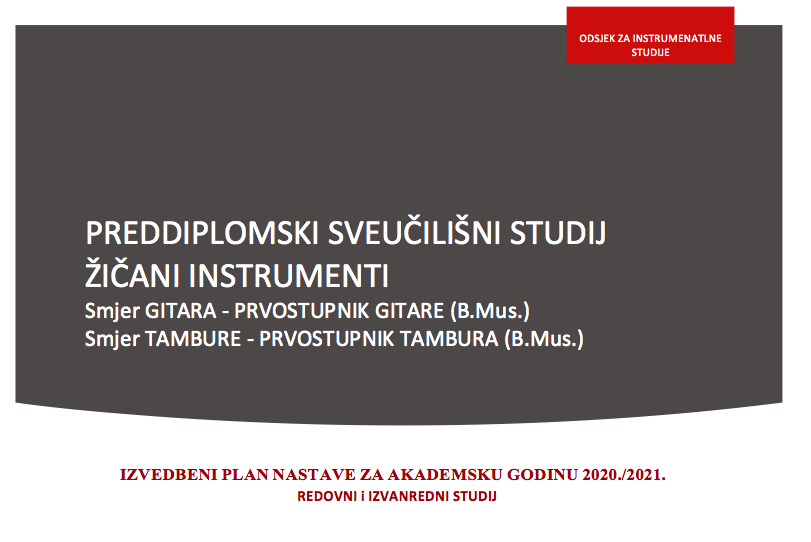 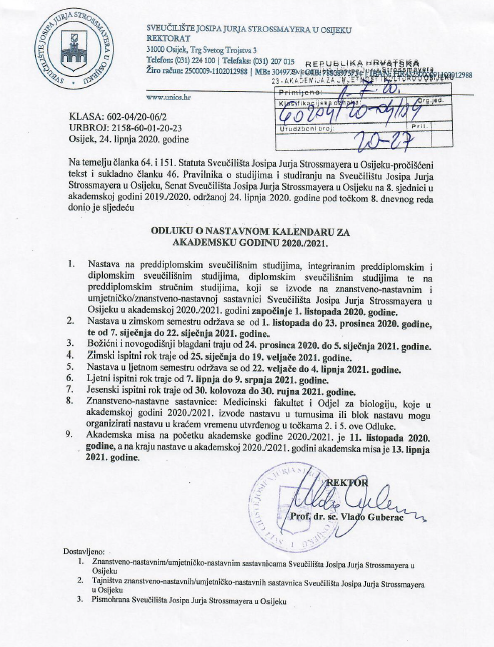 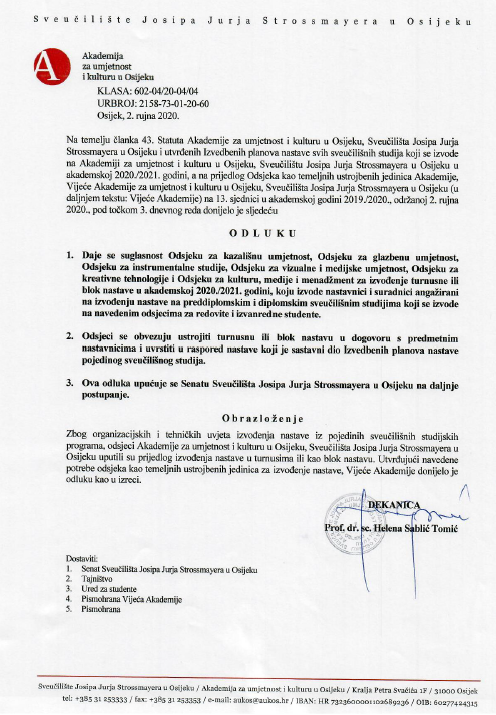 A) nema Spajanje grupa istog predmeta istog naziva na različitim godinama istog studijskog programa i različitih studijskih programaTZK I, II  (BA Klavir+ BA Žičani instrumenti + BA Kompozicija s teorijom muzike)Koncept i umjetnička praksa I, II ( BA Kompozicija s teorijom muzike + BA Žičani instrumenti +BA Klavir + )Snimanje i produkcija I, II ( BA Kompozicija s teorijom muzike + BA Žičani instrumenti)Interpersonalna komunikacija I, II ( BA Kompozicija s teorijom muzike + BA Žičani instrumenti)Čitanje orkestralnih partitura I, II ( BA Kompozicija s teorijom muzike + BA Žičani instrumenti)Osnove glazbene industrije ( BA Kompozicija s teorijom muzike + BA Žičani instrumenti)Dirigiranje usporedno I, II ( BA Kompozicija s teorijom muzike + BA Žičani instrumenti)Glazbala ( BA Kompozicija s teorijom muzike + BA Žičani instrumenti)Menadžment u kulturi I, II ( BA Kompozicija s teorijom muzike + BA Žičani instrumenti)Marketing i umjetnost ( BA Kompozicija s teorijom muzike + BA Žičani instrumenti)Menadžment koncerta I, II ( BA Kompozicija s teorijom muzike + BA Žičani instrumenti)C) SPAJANJE GRUPA PREDMETA RAZLIČITIH PREDEMTA NA ISTOM STUDIJSKOM PROGRAMU:D) 	Spajanje različitih predmeta različitih naziva na različitim studijskim programimaORK 1 = Orkestar I (MA Tamburaško umijeće) ukupno 0.25 grupe i na studijskom 0.25 grupe +, Sviranje u orkestru I (BA Žičani instrumenti ukupno 0.25 grupe i na studijskom 0.25 grupe +,Sviranje u orkestru III (BA Žičani instrumenti ukupno 0.25 grupe i na studijskom 0.25 grupe +,Sviranje u orkestru V (BA Žičani instrumenti) ukupno 0.25 grupe i na studijskom 0.25 grupe ORK 2= Orkestar 2 (MA Tamburaško umijeće) ukupno 0.25 grupe i na studijskom 0.25 grupe +, Sviranje u orkestru II (BA Žičani instrumenti ukupno 0.25 grupe i na studijskom 0.25 grupe +,Sviranje u orkestru IV(BA Žičani instrumenti ukupno 0.25 grupe i na studijskom 0.25 grupe +, Sviranje u orkestru VI (BA Žičani instrumenti) ukupno 0.25 grupe i na studijskom 0.25 grupe UK1=Uvod u kompoziciju I (BA Žičani instrumenti) ukupno 0.50 grupa i na studijskom 0.50 grupa+    Kompozicija I (BA Kompozicija s teorijom glazbe) ukupno 0.50 grupa i na studijskom 0.50 grupaUK2=Uvod u kompoziciju II (BA Žičani instrumenti) ukupno 0.50 grupa i na studijskom 0.50 grupa+    Kompozicija II (BA Kompozicija s teorijom glazbe) ukupno 0.50 grupa i na studijskom 0.50 grupaGKOM2= Komorno sviranje II (BA Žičani instrumenti) ukupno 0,2 grupa i na studijskom 0,2 grupeKomorno sviranje IV(BA Žičani instrumenti) ukupno 0,2 grupa i na studijskom 0,2 grupeKomorno sviranje VI (BA Žičani instrumenti) ukupno 0,2 grupa i na studijskom 0,2 grupeAnsambli II ukupno 0,4 grupa  od toga  na studijskom BA Žičani instrumenti  0,2 grupe i na studijskom BA Kompozicija 0,2 grupeIsti i različitiENG1= Strani jezik 1 (BA Klavir) (ukupno 0,33, na studijskom programu 0,33 grupe)Engleski jezik I (ukupno 0,66,  na  studijskom BA Kompozicija s teorijom muzike po 0,33 grupe  i na studijskom  BA Žičani instrumenti  po 0,33 grupe) ENG2= Strani jezik 1 (BA Klavir) (ukupno 0,33, na studijskom programu 0,33 grupe)Engleski jezik II (ukupno 0,66,  na  studijskom BA Kompozicija s teorijom muzike po 0,33 grupe  i na studijskom  BA Žičani instrumenti  po 0,33 grupe) ENG3= Strani jezik 2 (BA Klavir) (ukupno 0,33, na studijskom programu 0,33 grupe)Engleski jezik III (ukupno 0,66,  na  studijskom BA Kompozicija s teorijom muzike po 0,33 grupe  i na studijskom  BA Žičani instrumenti  po 0,33 grupe) ENG4= Strani jezik 2 (BA Klavir) (ukupno 0,33, na studijskom programu 0,33 grupe) Engleski jezik IV (ukupno 0,66,  na  studijskom BA Kompozicija s teorijom muzike po 0,33 grupe  i na studijskom  BA Žičani instrumenti  po 0,33 grupe) S1= Solfeggio 1 ( BA Klavir) (ukupno 0,33, na studijskom programu 0,33 grupe)+ Harmonijski solfeggio I (ukupno 0,66,  na  studijskom BA Kompozicija s teorijom muzike po 0,33 grupe  i na studijskom  BA Žičani instrumenti  po 0,33 grupe) S2= Solfeggio 1 ( BA Klavir) (ukupno 0,33, na studijskom programu 0,33 grupe)+ Harmonijski solfeggio II (ukupno 0,66,  na  studijskom BA Kompozicija s teorijom muzike po 0,33 grupe  i na studijskom  BA Žičani instrumenti  po 0,33 grupe) S3= Solfeggio 2 (BA Klavir) (ukupno 0,33, na studijskom programu 0,33 grupe)+Ritamski solfeggio I (ukupno 0,66,  na  studijskom BA Kompozicija s teorijom muzike po 0,33 grupe  i na studijskom  BA Žičani instrumenti  po 0,33 grupe) S4= Solfeggio 2 (BA Klavir) (ukupno 0,33, na studijskom programu 0,33 grupe)Ritamski solfeggio II (ukupno 0,66,  na  studijskom BA Kompozicija s teorijom muzike po 0,33 grupe  i na studijskom  BA Žičani instrumenti  po 0,33 grupe) A1= Analiza glazbenih oblika I (ukupno 0,5 grupa, od toga na studijskom BA Kompozicija s teorijom muzike 0,25 grupe , a na studijskom BA Žičani instrumenti 0,25 grupe )+  ZP 104 Glazbeni oblici i stilovi I  (ukupno 0,5 grupa, od toga na studijskom BA Klavir 0,25 grupe , a na studijskom BA Glazbena pedagogija 0,25 grupe ) A2= Analiza glazbenih oblika II (ukupno 0,5 grupa, od toga na studijskom BA Kompozicija s teorijom muzike 0,25 grupe , a na studijskom BA Žičani instrumenti 0,25 grupe )+  ZP 204 Glazbeni oblici i stilovi I  (ukupno 0,5 grupa, od toga na studijskom BA Klavir 0,25 grupe , a na studijskom BA Glazbena pedagogija 0,25 grupe )DD1= +ZBOR  I (IZ102) ukupno 0,6 grupa od toga na studijskom  BA Žičani instrument 0,2 grupe, BA Klavir 0,2 grupe,  BA Kompozicija s teorijom muzike 0,2 grupe)++ZBOR II (IZ302) ukupno 0,4 grupa od toga na studijskom  BA Žičani instrument 0,2 grupe, BA Klavir 0,2 grupe,  DDD1= +ZBOR I (IZ202) ukupno 0,6 grupa od toga na studijskom  BA Žičani instrument 0,2 grupe, BA Klavir 0,2 grupe,  BA Kompozicija s teorijom muzike 0,2 grupe)++ZBOR II (IZ402) ukupno 0,4 grupa od toga na studijskom  BA Žičani instrument 0,2 grupe, BA Klavir 0,2 grupe,  Različito predavanja i vježbeJJJ= U predavanjima 1/4: Povijest glazbe II (ZP 406) (BA Glazbena pedagogija ) ukupno 0.25 grupe i na studijskom 0.25 grupe+Povijest hrvatske glazbe (ZP113) (BA Klavir) ukupno 0.25 grupe i na studijskom 0.25 grupe+Povijest muzike 20.stoljeća ukupno 0,5 grupe, od toga na studijskom  BA Kompozicija 0,25 grupe i na studijskom BA Žičani  ukupno 0.25 grupeJJJJ= U seminarima  1/2: Povijest muzike 20.stoljeća ukupno 1 grupa, od toga na studijskom  BA Kompozicija 0,5 grupe i na studijskom BA Žičani  ukupno 0.5 grupeJJ= U predavanjima 1/4:Povijest glazbe II (ZP 306) (BA Glazbena pedagogija) ukupno 0.25 grupe i na studijskom 0.25 grupe +,Povijest glazbe II (ZP 112) (BA Klavir) ukupno 0.25 grupe i na studijskom 0.25 grupe +,Povijest muzike 19.stoljeća, ukupno 0,5 grupe, od toga na studijskom  BA Kompozicija 0,25 grupe i na studijskom BA Žičani  ukupno 0.25 grupe U seminarima  1/2:ukupno 1 grupa, od toga na studijskom  BA Kompozicija 0,5 grupe i na studijskom BA Žičani  ukupno 0.5 grupeCC= U predavanjima 1/4:Povijest glazbe I (ZP 106)  ukupno 0,6 grupa od toga na studijskom BA Klavir 0,2 grupe, BA Pjevanje 0,2 grupe, BA Glazbena pedagogija 0,2 grupe)+ Povijest muzike do baroka , ukupno 0,4 grupa od toga na studijskom  BA Kompozicija s teorijom muzike  0,2 grupe i na BA Žičani instrumenti 0,2 grupeU seminarima  1/2:ukupno 1 grupa, od toga na studijskom  BA Kompozicija 0,5 grupe i na studijskom BA Žičani  ukupno 0.5 grupeCCC= U predavanjima 1/4: Povijest glazbe I  (ZP 206) ukupno 0,6 grupa od toga na studijskom BA Klavir 0,2 grupe, BA Pjevanje 0,2 grupe, BA Glazbena pedagogija 0,2 grupe)+ Povijest muzike od 18.stoljeća   ukupno 0,4 grupa od toga na studijskom  BA Kompozicija s teorijom muzike  0,2 grupe i na BA Žičani instrumenti 0,2 grupeU seminarima  1/2:ukupno 1 grupa, od toga na studijskom  BA Kompozicija 0,5 grupe i na studijskom BA Žičani  ukupno 0.5 grupeHA1=predavanjaHarmonijska analiza I (BA Žičani instrumenti) ukupno 0.50 grupa i na studijskom 0.50 grupa+  Harmonija 1 (ZP 102) (BA Klavir) ukupno 0.50 grupa i na studijskom 0.50 grupa  HA1=vježbe nema spajanja grupa, vježbe samo na Harmonijskoj analizi I.HA2= Harmonijska analzia II (BA Žičani instrumenti) ukupno 0.50 grupa i na studijskom 0.50 grupa+   Harmonija 1 (ZP 102) (BA Klavir) ukupno 0.50 grupa i na studijskom 0.50 grupaHA2=vježbe nema spajanja grupa, vježbe samo na Harmonijskoj analizi II POPIS LITERATURE ZA STUDIJ I NAČIN POLAGANJA ISPITA*PRVA GODINA STUDIJAHARMONIJSKI SOLFEGGIO IObvezatna literatura (u trenutku prijave prijedloga studijskog programa)  	Oliver, O. Die Gehorbildungsmethode Rea II, Zagreb: nakl. aut., 2017.Oliver, O. 777 primjera iz glazbene literature, Zagreb: nakl. aut., 2005.Dopunska literatura (u trenutku prijave prijedloga studijskog programa)Divjaković, D. Dvoglasni diktati, Beograd: FMU, 1975.Divjaković, D. Troglasni i četveroglasni diktati, Beograd: FMU, 1979.Despić, D., Harmonija s harmonskom analizom, Beograd: Zavod za udžbenike, 2007.pismeni, usmeniHARMONIJSKI SOLFEGGIO IIObvezatna literatura (u trenutku prijave prijedloga studijskog programa)  	Oliver, O. Die Gehorbildungsmethode Rea II, Zagreb: nakl. aut., 2017.Oliver, O. 777 primjera iz glazbene literature, Zagreb: nakl. aut., 2005.Dopunska literatura (u trenutku prijave prijedloga studijskog programa)Divjaković, D. Dvoglasni diktati, Beograd: FMU, 1975.Divjaković, D. Troglasni i četveroglasni diktati, Beograd: FMU, 1979.Despić, D. Harmonija s harmonskom analizom, Beograd: Zavod za udžbenike, 2007.pismeni, usmeniHARMONIJSKA ANALIZA IObvezatna literatura (u trenutku prijave prijedloga studijskog programa)            	Despić, D. Harmonija sa harmonskom analizom. Beograd: Zavod za udžbenike, 2007.Dopunska literatura (u trenutku prijave prijedloga studijskog programa)            	Schoenberg, A. The Musical Idea. Bloomington: Indiana University Press, 2006.            	Harnoncourt, N. Glazba kao govor zvuka: putovi za novo razumijevanje glazbe.  Zagreb: Algoritam, 2005.            	Harnoncourt, N. Glazbeni dijalog: razmišljanja o Monteverdiju, Bachu i Mozartu. Zagreb: Algoritam, 2008. UsmeniHARMONIJSKA ANALIZA IIObvezatna literatura (u trenutku prijave prijedloga studijskog programa)            	Despić, D. Harmonija sa harmonskom analizom. Beograd: Zavod za udžbenike, 2007.Dopunska literatura (u trenutku prijave prijedloga studijskog programa)            	Schoenberg, A. The Musical Idea. Bloomington: Indiana University Press, 2006.            	Harnoncourt, N. Glazba kao govor zvuka: putovi za novo razumijevanje glazbe.  Zagreb: Algoritam, 2005.            	Harnoncourt, N. Glazbeni dijalog: razmišljanja o Monteverdiju, Bachu i Mozartu. Zagreb: Algoritam, 2008. UsmeniUMIJEĆE JAVNOG NASTUPAObvezatna literatura (u trenutku prijave prijedloga studijskog programa)Aristotel. Retorika, Zagreb: Naprijed, 1989.            	Matošić, J. Nauka o govorništvu i antologija svjetskih govornika, Zagreb, 1940.            	Petrović, S. Retorika, Niš: Gradina, 1975.Dopunska literatura (u trenutku prijave prijedloga studijskog programa)            	Gottesman, D.; Mauro, B. Umijeće javnog nastupa, Zagreb: Naklada Jesenski i Turk, 2006.Pismeni ispit 0,75, Usmeni ispit, 0,75, Esej, 0,6, Zadaće 0,6SNIMANJE I PRODUKCIJA IObvezatna literatura (u trenutku prijave prijedloga studijskog programa)Huber, D.M. – Runstein, R.E., Modern Recording Techniques – 7th Edition, Oxford, 2010.Dopunska literatura (u trenutku prijave prijedloga studijskog programa)Kuhta. D., Zvuk 1, Zagreb, 2013.praktičniSNIMANJE I PRODUKCIJA IIObvezatna literatura (u trenutku prijave prijedloga studijskog programa)Huber, D.M. – Runstein, R.E., Modern Recording Techniques – 7th Edition, Oxford, 2010.Dopunska literatura (u trenutku prijave prijedloga studijskog programa)Kuhta. D., Zvuk 1, Zagreb, 2013.praktičniOSNOVE GLAZBENE INDUSTRIJEObvezatna literatura (u trenutku prijave prijedloga studijskog programa)Stefan Bomhard ,Historische Entwicklung - Rechtliche Einbettung (German Edition)https://www.google.com/search?tbm=bks&q=Musikindustrie+im+Wandel.+Historische+Entwicklung+-+Rechtliche+Einbettung+%28German+Edition%29+%28German%29+Paperback+%E2%80%93+December+20%2C+2013+by+Stefan+Bomhard++%28Author%29Richard James Burgess , History of Music Production,https://books.google.hr/books?id=8J6zAwAAQBAJ&dq=musicproduktion&hl=hrhttps://www.facebook.com/business/products/ads#overviewhttp://adage.com/article/digital/facebook-admits-organic-reach-brand-posts-dipping/245530/http://socialfresh.com/http://www.insidefacebook.com/2012/04/04/survey-suggests-facebook-advertising-benchmarks-0-80-cpc-0-014-percent-ctr/Dopunska literatura (u trenutku prijave prijedloga studijskog programa)Tomašević, N. (2015.) Kreativna industrija i nakladništvo: Naklada LjevakusmeniINTERPERSONALNA KOMUNIKACIJA IObvezatna literatura (u trenutku prijave prijedloga studijskog programa)Hall, J.A.; Knapp, M.L. Neverbalna komunikacija u ljudskoj interakciji. Jastrebarsko: Naklada  Slap, 2010.Leinert Novosel, S. Komunikacijski kompas, Zagreb: Plejada, 2012.Pennington, D.C. Osnove socijalne psihologije, Jastrebarsko: Naklada Slap, 2001.Reardon, K.K. Interpersonalna komunikacija. Zagreb: Alinea, 1998.Bekić-Vejzović, M.; Derviš, J. Pisati bez straha, Zagreb: Mozaik knjiga, 2001.Brajša, P. Umijeće razgovora, Pula: C.A.S.H., 2000.Pease, A. Govor tijela, Zagreb: AGM, 2002.Dopunska literatura (u trenutku prijave prijedloga studijskog programa)Ajduković, M.; Pečnik, N. Nenasilno rješavanje sukoba. Zagreb: Alinea, 1994.Janković, J. Sukob ili suradnja. Zagreb: Alinea, 1996.Pearsons, J.C., Spitzberg, B.H. Interpersonal communication – concepts, components and context. USA: W.M.C. Brown publishers, 1990.Schultz von Thun, F. Kako međusobno razgovaramo. Zagreb: Erudita, 2001.Znanstveni i stručni članci za pisanje seminarskog rada na hrvatskom portalu hrčak.hr te Google	znalac.usmeniINTERPERSONALNA KOMUNIKACIJA IIObvezatna literatura (u trenutku prijave prijedloga studijskog programa)Hall, J.A. Knapp, M.L. Neverbalna komunikacija u ljudskoj interakciji. Jastrebarsko: Naklada  Slap, 2010.Leinert Novosel, S. Komunikacijski kompas, Zagreb: Plejada, 2012.Pennington, D.C. Osnove socijalne psihologije, Jastrebarsko: Naklada Slap, 2001.Reardon, K.K. Interpersonalna komunikacija. Zagreb: Alinea, 1998.Bekić-Vejzović, M.; Derviš, J. Pisati bez straha, Zagreb: Mozaik knjiga, 2001.Brajša, P. Umijeće razgovora, Pula: C.A.S.H., 2000.Pease, A. Govor tijela. Zargeb: AGM 2002.Dopunska literatura (u trenutku prijave prijedloga studijskog programa)Ajduković, M.; Pečnik, N. Nenasilno rješavanje sukoba. Zagreb: Alinea, 1994.Janković, J. Sukob ili suradnja. Zagreb: Alinea, 1996.Pearsons, J.C.; Spitzberg, B.H. Interpersonal communication – concepts, components and context. USA: W.M.C. Brown publishers, 1990.Schultz von Thun, F. Kako međusobno razgovaramo. Zagreb: Erudita, 2001.Znanstveni i stručni članci za pisanje seminarskog rada na hrvatskom portalu hrčak.hr te Google	znalac.usmeniENGLESKI JEZIK I 	Obvezatna literatura (u trenutku prijave prijedloga studijskog programa)Englesko-hrvatski rječnik (prema raspoloživosti)Englesko-engleski rječnik (prema raspoloživosti)Lucie-Smith, E. (ur.). Dictionary of Art Terms, London: Thames and Hudson, 1984.Read, H. (ur.). Dictionary of Art and Artists, London: Thames and Hudson, 1989.Dopunska literatura (u trenutku prijave prijedloga studijskog programa)Izbor tekstova o glazbenoj umjetnosti prema potrebi nastave.pismeni, usmeniENGLESKI JEZIK IIObvezatna literatura (u trenutku prijave prijedloga studijskog programa)Englesko-hrvatski rječnik (prema raspoloživosti)Englesko-engleski rječnik (prema raspoloživosti)Lucie-Smith, E. (ur.). Dictionary of Art Terms, London: Thames and Hudson, 1984.Read, H. (ur.). Dictionary of Art and Artists, London: Thames and Hudson, 1989.Dopunska literatura (u trenutku prijave prijedloga studijskog programa)Izbor tekstova o glazbenoj umjetnosti prema potrebi nastave.pismeni, usmeniGITARA IObvezna literatura (u trenutku prijave prijedloga studijskog programa)            	Carlevaro: Cuaderno No. 2, 3 & 4            	Leo Brouwer – Easy Etudes: Series 1-5.            	Matteo Carcassi – 25 Etudes progressive op. 60.            	Luigi Legnani – 36 Capriccios. Heidelberg: Chanterelle editions.            	Julio Segreras - Guitar lessons (kompletna edicija)            	M. Giuliani: Teme s varijacijama            	Manuel M. Ponce – 24 preludija            	Fernando Sor - Etide            	Dijatonste ljestvice u izdanju Andrésa Segovije ili Abela Carlevara            	Francisco Tárrega – Etide. Ed. Berben            	J. S. Bach: Suite za violončelo 1-3 (Chanterelle)            	Sonate i Soantine: Giuliani, Sor, Ponce, Torroba, Turina…            	Višestavačne skladbe: Duarte, Barrios, Torroba, Koshkin…            	Slobodne kompozicije: Regondi, Tárrega, Villa-Lobos. Barrios. Lauro, Kleynjans, DyensDopunska literatura (u trenutku prijave prijedloga studijskog programa)Navedena literatura samo je prijedlog mogućeg izbora programa. U obzir dolaze sva originalna glazbena djela za gitaru od renesanse do suvremene glazbe primjerene tehničkoj i interpretativnoj spremi.praktičniGITARA IIObvezna literatura (u trenutku prijave prijedloga studijskog programa)            	Carlevaro: Cuaderno No. 2, 3 & 4            	Leo Brouwer – Easy Etudes: Series 1-5.            	Matteo Carcassi – 25 Etudes progressive op. 60.            	Luigi Legnani – 36 Capriccios. Heidelberg: Chanterelle editions.            	Julio Segreras - Guitar lessons (kompletna edicija)            	M. Giuliani: Teme s varijacijama            	Manuel M. Ponce – 24 preludija            	Fernando Sor - Etide            	Dijatonste ljestvice u izdanju Andrésa Segovije ili Abela Carlevara            	Francisco Tárrega – Etide. Ed. Berben            	J. S. Bach: Suite za violončelo 1-3 (Chanterelle)            	Sonate i Sonatine: Giuliani, Sor, Ponce, Torroba, Turina…            	Višestavačne skladbe: Duarte, Barrios, Torroba, Koshkin…            	Slobodne kompozicije: Regondi, Tárrega, Villa-Lobos. Barrios. Lauro, Kleynjans, DyensDopunska literatura (u trenutku prijave prijedloga studijskog programa)Navedena literatura samo je prijedlog mogućeg izbora programa. U obzir dolaze sva originalna glazbena djela za gitaru od renesanse do suvremene glazbe primjerene tehničkoj i interpretativnoj spremi.praktičniKOMORNO SVIRANJE IObvezna literatura (u trenutku prijave prijedloga studijskog programa)            	Reprezentativni repertoar za komornu glazbuDopunska literatura (u trenutku prijave prijedloga studijskog programa)Navedena literatura samo je prijedlog mogućeg izbora programa. U obzir dolaze sva originalna glazbena djela za gitaru od renesanse do suvremene glazbe primjerene tehničkoj i interpretativnoj spremi.praktičniKOMORNO SVIRANJE IIObvezna literatura (u trenutku prijave prijedloga studijskog programa)            	Reprezentativni repertoar za komornu glazbuDopunska literatura (u trenutku prijave prijedloga studijskog programa)Navedena literatura samo je prijedlog mogućeg izbora programa. U obzir dolaze sva originalna glazbena djela za gitaru od renesanse do suvremene glazbe primjerene tehničkoj i interpretativnoj spremi.praktičniPOZNAVANJE GITARSKE LITERATURE IObvezna literatura (u trenutku prijave prijedloga studijskog programa)            	Peter Päffgen: Gitara            	Frederick Noad: The Renaissance Guitar            	Frederick Noad: The Baroque Guitar            	Frederick Noad: The Classical Guitar            	Frederick Noad: The Romantic Guitar            	Sylvius Leopold Weiss: Intavolatura di Liuto (Chiesa)            	Frank Koonce: The Baroque Guitar in Spain and the New World            	Turnbull, H. The Guitar – from the Renaissance to the Present Day, London 1974.Dopunska literatura (u trenutku prijave prijedloga studijskog programa)usmeniPOZNAVANJE GITARSKE LITERATURE IIObvezna literatura (u trenutku prijave prijedloga studijskog programa)            	Peter Päffgen: Gitara            	Frederick Noad: The Renaissance Guitar            	Frederick Noad: The Baroque Guitar            	Frederick Noad: The Classical Guitar            	Frederick Noad: The Romantic Guitar            	Sylvius Leopold Weiss: Intavolatura di Liuto (Chiesa)            	Frank Koonce: The Baroque Guitar in Spain and the New World            	Turnbull, H. The Guitar – from the Renaissance to the Present Day, London 1974.Dopunska literatura (u trenutku prijave prijedloga studijskog programa)usmeniSVIRANJE TAMBURA IObvezatna literatura (u trenutku prijave prijedloga studijskog programa)            	Ergotić, M. Notni primjeri klasične glazbe. Osijek: Grafika Osijek, 2008.            	Botički, S. et al (ur.) Gdje su mi note...?, Osijek, Beli Manastir: Hrvatsko društvo tamburaških pedagoga, 2015.            	Marković, A. Koncertatne skladbe. Zagreb: Music play, 2003.            	Marković, A. Etide I. za bisernicu i brač. Zageb: Music play, 2005.            	Njikoš, J. Tamburaški orkestri, Izabrana djela VI. Zagreb: Kućna tiskara Prosvjetnog sabora Hrvatske, 1976.            	Krajna, S. Etide za bisernicu i brač. Zagreb: Music play, 2006.            	Reprezentativne skladbe za netamburaške instrumente (violina, flauta itd.) koje su pogodne za sviranje na bisernici ili braču.Dopunska literatura (u trenutku prijave prijedloga studijskog programa)Uz navedenu literaturu moguće je izvoditi sve skladbe pisane za bisernicu ili brač studentu primjerene težine, po izboru nastavnika, ali uzevši u obzir i sugestije samog studenta.praktičniSVIRANJE TAMBURA IIObvezatna literatura (u trenutku prijave prijedloga studijskog programa)            	Ergotić, M. Notni primjeri klasične glazbe. Osijek: Grafika Osijek, 2008.            	Botički, S. et al (ur.) Gdje su mi note...?, Osijek, Beli Manastir: Hrvatsko društvo tamburaških pedagoga, 2015.            	Marković, A. Koncertatne skladbe. Zagreb: Music play, 2003.            	Marković, A. Etide I. za bisernicu i brač. Zageb: Music play, 2005.            	Njikoš, J. Tamburaški orkestri, Izabrana djela VI. Zagreb: Kućna tiskara Prosvjetnog sabora Hrvatske, 1976.            	Krajna, S. Etide za bisernicu i brač. Zagreb: Music play, 2006.            	Reprezentativne skladbe za netamburaške instrumente (violina, flauta itd.) koje su pogodne za sviranje na bisernici ili braču.Dopunska literatura (u trenutku prijave prijedloga studijskog programa)Uz navedenu literaturu moguće je izvoditi sve skladbe pisane za bisernicu ili brač studentu primjerene težine, po izboru nastavnika, ali uzevši u obzir i sugestije samog studenta.praktičniKLAVIR USPOREDNI IObvezatna literatura (u trenutku prijave prijedloga studijskog programa)Etide – Cramer, Czerny, Neupert, Moszkowski, Moscheles, Kessler, MendelsohnBach – Troglasne invencije, Francuske suite, Engleske suite, DWTKSonate – Haydn, Mozart, Schubert, BeethovenDopunska literatura (u trenutku prijave prijedloga studijskog programa)Uz navedenu literaturu moguće je izvoditi sve skladbe pisane klavir studentu primjerene težine, po izboru nastavnika, ali uzevši u obzir i sugestije samog studentapraktičniKLAVIR USPOREDNI IIObvezatna literatura (u trenutku prijave prijedloga studijskog programa)Etide – Cramer, Czerny, Neupert, Moszkowski, Moscheles, Kessler, MendelsohnBach – Troglasne invencije, Francuske suite, Engleske suite, DWTKSonate – Haydn, Mozart, Schubert, BeethovenDopunska literatura (u trenutku prijave prijedloga studijskog programa)Uz navedenu literaturu moguće je izvoditi sve skladbe pisane za klavir studentu primjerene težine, po izboru nastavnika, ali uzevši u obzir i sugestije samog studentapraktičniČITANJE ORKESTRALNIH PARTITURA IObvezatna literatura (u trenutku prijave prijedloga studijskog programa)O. Volf : Hrestomatija čitanja instrumentalnih partitura- Muzgiz, Lenjingrad 1958Dopunska literatura (u trenutku prijave prijedloga studijskog programa)Vokalno instrumentalne partitureCampra: odabir stavaka iz “Messe de morts“W. A. Mozart: odabir stavaka iz “Krunidbene mise“J. S. Bach: odabir zborskih stavaka iz “Božićnog oratorija“ te “Uskršnjeg oratorija“Bruckner: odabir stavaka iz Requiema u d – moluInstrumentalne partitureJ. M. Leclair: Sonate en trio in dW. Boyce: Sonate en trio in CJ. Haydn: 3 simfonije za komorni ansambl (po odabiru) i drugoDopunska literatura (u trenutku prijave prijedloga studijskog programa)Vokalne partitureCampra: odabir stavaka iz “Messe de morts“W. A. Mozart: odabir stavaka iz “Krunidbene mise“J. S. Bach: odabir zborskih stavaka iz “Božićnog oratorija“ te “Uskršnjeg oratorija“Bruckner: odabir stavaka iz Requiema u d – moluInstrumentalne partitureJ. M. Leclair: Sonate en trio in dW. Boyce: Sonate en trio in CJ. Haydn: 3 simfonije za komorni ansambl (po odabiru) Vokalna djela živućih skladateljapraktičniČITANJE ORKESTRALNIH PARTITURA IIObvezatna literatura (u trenutku prijave prijedloga studijskog programa)O. Volf : Hrestomatija čitanja instrumentalnih partitura- Muzgiz, Lenjingrad 1958Dopunska literatura (u trenutku prijave prijedloga studijskog programa)H. Berlioz: dijelovi Fantastične simfonijeG. Mahler: SimfonijeC. Debussy: Simfonijska poema MoreM. Ravel/M.P. Mussorgsky: Slike s izložbeA. Schoenberg: GurreliederPraktičniKONCEPT I UMJETNIČKA PRAKSA/LAND ART IObvezatna literatura (u trenutku prijave prijedloga studijskog programa)            	Manovich, L. The Language of New Media, Cambrige, Massachusetts, 2000.            	McLuhan, M. The Medium is the Massage, Gingko Press, 2001.            	McLuhan, M. McLuhans walk – DVDDopunska literatura (u trenutku prijave prijedloga studijskog programa)            	Damjanov, J. Vizualni jezik i likovna umjetnost, Zagreb: Školska knjiga, 1995.            	Flaker, A. Riječ, slika, grad : hrvatske intermedijalne studije, Zagreb: HAZU, 1995.            	Oraić Tolić, D.; Kulcsar Szabo, E. (ur.) Kulturni stereotipi, Zagreb: Filozofski fakultet, 2006.            	Maleković, V. Stilovi i tendencije u hrvatskoj umjetnosti XX. stoljeća. Zagreb: Art studio Azinović, 1999.praktičniKONCEPT I UMJETNIČKA PRAKSA/LAND ART IIObvezatna literatura (u trenutku prijave prijedloga studijskog programa)            	Manovich, L. The Language of New Media, Cambrige, Massachusetts, 2000.            	McLuhan, M. The Medium is the Massage, Gingko Press, 2001.            	McLuhan, M. McLuhans walk – DVDDopunska literatura (u trenutku prijave prijedloga studijskog programa)            	Damjanov, J. Vizualni jezik i likovna umjetnost, Zagreb: Školska knjiga, 1995.            	Flaker, A. Riječ, slika, grad : hrvatske intermedijalne studije, Zagreb: HAZU, 1995.            	Oraić Tolić, D.; Kulcsar Szabo, E. (ur.) Kulturni stereotipi, Zagreb: Filozofski fakultet, 2006.            	Maleković, V. Stilovi i tendencije u hrvatskoj umjetnosti XX. stoljeća. Zagreb: Art studio Azinović, 1999.PraktičniDRUGA GODINA STUDIJARITAMSKI SOLFEGGIO IObvezatna literatura (u trenutku prijave prijedloga studijskog programa)Oliver, O. Die Gehorbildungsmethode Rea II, Zagreb: nakl. aut., 2017.Oliver, O. 777 primjera iz glazbene literature, Zagreb: nakl. aut., 2005.Dopunska literatura (u trenutku prijave prijedloga studijskog programa)Vasiljević, Z. Teorija ritma sa gledišta muzičke pismenosti, Beograd: FMU, 1999.Devčić, B.; Devčić N. Intervali, ritam, solfeggio, Sv. 1, Zagreb: MUZA, 1981.Pismeni, usmeniRITAMSKI SOLFEGGIO IIObvezatna literatura (u trenutku prijave prijedloga studijskog programa)Oliver, O. Die Gehorbildungsmethode Rea II, Zagreb: nakl. aut., 2017.Oliver, O. 777 primjera iz glazbene literature, Zagreb: nakl. aut., 2005.Dopunska literatura (u trenutku prijave prijedloga studijskog programa)Vasiljević, Z. Teorija ritma sa gledišta muzičke pismenosti, Beograd: FMU, 1999.Devčić, B.; Devčić N. Intervali, ritam, solfeggio, Sv. 1, Zagreb: MUZA, 1981.Pismeni, usmeniANALIZA GLAZBENIH OBLIKA IANALIZA GLAZBENIH OBLIKA IObvezatna literatura (u trenutku prijave prijedloga studijskog programa)Skovran D.; Peričić V. Nauka o muzičkim oblicima, Beograd: Komisija za izdavačku djelatnost Univerziteta umjetnosti u Beogradu, 1991.Klobučar A. Glazbeni oblici, Zagreb: Muzička akademija Sveučilišta u Zagrebu,  2011.Despić D. Uvod u savremeno komponovanje, Beograd: Komisija za izdavačku djelatnost Univerziteta umjetnosti u Beogradu, 1991.Peričić V. Instrumentalni i vokalno-instrumentalni kontrapunkt, Beograd:  Univerzitet umjetnosti u Beogradu, 1987.Dopunska literatura (u trenutku prijave prijedloga studijskog programa)Razne skladbe eminentnih skladatelja u koji imaju reprezentativno prikazanu formu ili oblik.PismeniANALIZA GLAZBENIH OBLIKA IIObvezatna literatura (u trenutku prijave prijedloga studijskog programa)Skovran D.; Peričić V. Nauka o muzičkim oblicima, Beograd: Komisija za izdavačku djelatnost Univerziteta umjetnosti u Beogradu, 1991.Klobučar A. Glazbeni oblici, Zagreb: Muzička akademija Sveučilišta u Zagrebu,  2011.Despić D. Uvod u savremeno komponovanje, Beograd: Komisija za izdavačku djelatnost Univerziteta umjetnosti u Beogradu, 1991.Peričić V. Instrumentalni i vokalno-instrumentalni kontrapunkt, Beograd:  Univerzitet umjetnosti u Beogradu, 1987.Dopunska literatura (u trenutku prijave prijedloga studijskog programa)Razne skladbe eminentnih skladatelja u koji imaju reprezentativno prikazanu formu ili oblik.PismeniObvezatna literatura (u trenutku prijave prijedloga studijskog programa)Skovran D.; Peričić V. Nauka o muzičkim oblicima, Beograd: Komisija za izdavačku djelatnost Univerziteta umjetnosti u Beogradu, 1991.●        Klobučar A. Glazbeni oblici, Zagreb: Muzička akademija Sveučilišta u Zagrebu,  2011.●        Despić D. Uvod u savremeno komponovanje, Beograd: Komisija za izdavačku djelatnost Univerziteta umjetnosti u Beogradu, 1991.●        Peričić V. Instrumentalni i vokalno-instrumentalni kontrapunkt, Beograd:  Univerzitet umjetnosti u Beogradu, 1987.Dopunska literatura (u trenutku prijave prijedloga studijskog programa)POVIJEST MUZIKE DO 18. STOLJEĆAObvezatna literatura (u trenutku prijave prijedloga studijskog programa)Andreis, J. Povijest glazbe, sv. 1, Zagreb: Sveučilišna naklada Liber, 1975.Andreis, J. Povijest hrvatske glazbe, Zagreb: Sveučilišna naklada Liber, 1975.Michels, U. Atlas glazbe, sv. 1 i 2, Zagreb: Golden marketing, 2004.-2006.Dopunska literatura (u trenutku prijave prijedloga studijskog programa)Brown, H.; Stein, L. Glazba u renesansi, Zagreb: Hrvatsko muzikološko društvo, 2004.UsmeniPOVIJEST MUZIKE 18. STOLJEĆAObvezatna literatura (u trenutku prijave prijedloga studijskog programa)Žmegač, V., (2009): Majstori europske glazbe, Matica hrvatska, ZagrebAndreis, J. Povijest glazbe, sv. 1, Zagreb: Sveučilišna naklada Liber, 1975.Andreis, J. Povijest hrvatske glazbe, Zagreb: Sveučilišna naklada Liber, 1975.Michels, U. Atlas glazbe, sv. 1 i 2, Zagreb: Golden marketing, 2004.-2006.Dopunska literatura (u trenutku prijave prijedloga studijskog programa)Brown, H.; Stein, L. Glazba u renesansi, Zagreb: Hrvatsko muzikološko društvo, 2004.UsmeniDIRIGIRANJE USPOREDNO IObvezatna literatura (u trenutku prijave prijedloga studijskog programa)Marković A. Četiri razglednice iz starog Zagreba, Zagreb: KUD „Gaj“, 2013.Stahuljak J. Plesna suita, Zagreb: KUD „Gaj“, 2014.Županović L, Dalmatinska idila, Koncertni ples br. 1, Koračnica trajanja, Malenkosti, Mali divertimento, Zagreb: KUD „Gaj“, 2015.Potočnik, B. Dohvati crvenu trešnju, Sunčane ravni, Vukovarska golubica (partiture)Dopunska literatura (u trenutku prijave prijedloga studijskog programa)Uz navedenu literaturu moguće je izvoditi sve skladbe, transkripcije i aranžmane pisane za žičani orkestar primjerene težine, po izboru nastavnika.PraktičniDIRIGIRANJE USPOREDNO IIObvezatna literatura (u trenutku prijave prijedloga studijskog programa)Marković A. Četiri razglednice iz starog Zagreba, Zagreb: KUD „Gaj“, 2013.Stahuljak J. Plesna suita, Zagreb: KUD „Gaj“, 2014.Županović L, Dalmatinska idila, Koncertni ples br. 1, Koračnica trajanja, Malenkosti, Mali divertimento, Zagreb: KUD „Gaj“, 2015.Potočnik, B. Dohvati crvenu trešnju, Sunčane ravni, Vukovarska golubica (partiture)Dopunska literatura (u trenutku prijave prijedloga studijskog programa)Uz navedenu literaturu moguće je izvoditi sve skladbe, transkripcije i aranžmane pisane za žičani orkestar primjerene težine, po izboru nastavnika.PraktičniMENADŽMENT U KULTURI IObvezatna literatura (u trenutku prijave prijedloga studijskog programa)Pavičić, J.; Alfirević, N.; Aleksić, LJ. Marketing i menadžment u kulturi i umjetnosti. Zagreb: Masmedia, 2006.Antolović, J.; Barac, V.; Šiško, N. Menadžment u kulturi. Zagreb: Hadrian, 2009. (određena poglavlja)Dopunska literatura (u trenutku prijave prijedloga studijskog programa)Drucker, P. Managing the non-profit organization: practices and principles. New York: HarperBusiness, 1992.Meler, M. Marketing u kulturi. Osijek: Ekonomski fakultet Sveučilišta u Osijeku, 2006.PismeniMENADŽMENT U KULTURI IIObvezatna literatura (u trenutku prijave prijedloga studijskog programa)Pavičić, J.; Alfirević, N.; Aleksić, LJ. Marketing i menadžment u kulturi i umjetnosti. Zagreb: Masmedia, 2006.Antolović, J.; Barac, V.; Šiško, N. Menadžment u kulturi. Zagreb: Hadrian, 2009. (određena poglavlja)Dopunska literatura (u trenutku prijave prijedloga studijskog programa)Drucker, P. Managing the non-profit organization: practices and principles. New York: HarperBusiness, 1992.Meler, M. Marketing u kulturi. Osijek: Ekonomski fakultet Sveučilišta u Osijeku, 2006.PismeniENGLESKI JEZIK IIIObvezatna literatura (u trenutku prijave prijedloga studijskog programa)Englesko-hrvatski rječnik (prema raspoloživosti)Englesko-engleski rječnik (prema raspoloživosti)Lucie-Smith, E. (ur.). Dictionary of Art Terms, London: Thames and Hudson, 1984.Read, H. (ur.). Dictionary of Art and Artists, London: Thames and Hudson, 1989.Dopunska literatura (u trenutku prijave prijedloga studijskog programa)Izbor tekstova i filmova o glazbenoj umjetnosti prema potrebi nastave.PismeniENGLESKI JEZIK IVObvezatna literatura (u trenutku prijave prijedloga studijskog programa)Englesko-hrvatski rječnik (prema raspoloživosti)Englesko-engleski rječnik (prema raspoloživosti)Lucie-Smith, E. (ur.). Dictionary of Art Terms, London: Thames and Hudson, 1984.Read, H. (ur.). Dictionary of Art and Artists, London: Thames and Hudson, 1989.Dopunska literatura (u trenutku prijave prijedloga studijskog programa)Izbor tekstova i filmova o glazbenoj umjetnosti prema potrebi nastave.PismeniGITARA IIIObvezatna literatura (u trenutku prijave prijedloga studijskog programa)Carlevaro: Cuaderno No. 2, 3 & 4H. Villa-Lobos: EtideMatteo Carcassi – 25 Etudes progressive op. 60.Luigi Legnani – 36 CapricciosJulio Segreras - Guitar lessons (kompletna edicija)M. Giuliani: Teme s varijacijamaManuel M. Ponce – 24 preludijaFernando Sor – Etide op. 6, 29, 31J. S. Bach: Suite za violončelo 1-3 (Chanterelle)Sonate i Sonatine: Giuliani, Sor, Ponce, Torroba, Turina, Berkeley…Višestavačne skladbe: Duarte, Barrios, Torroba, Koshkin, Domeniconi…Slobodne kompozicije: Regondi, Tárrega, Villa-Lobos. Barrios. Lauro, Kleynjans, DyensDopunska literatura (u trenutku prijave prijedloga studijskog programa)Navedena literatura samo je prijedlog mogućeg izbora programa. U obzir dolaze sva originalna glazbena djela za gitaru od renesanse do suvremene glazbe primjerene tehničkoj i interpretativnoj spremi.PratkičniGITARA IVObvezatna literatura (u trenutku prijave prijedloga studijskog programa)Carlevaro: Cuaderno No. 2, 3 & 4H. Villa-Lobos: EtideMatteo Carcassi – 25 Etudes progressive op. 60.Luigi Legnani – 36 CapricciosJulio Segreras - Guitar lessons (kompletna edicija)M. Giuliani: Teme s varijacijamaManuel M. Ponce – 24 preludijaFernando Sor – Etide op. 6, 29, 31J. S. Bach: Suite za violončelo 1-3 (Chanterelle)Sonate i Sonatine: Giuliani, Sor, Ponce, Torroba, Turina, Berkeley…Višestavačne skladbe: Duarte, Barrios, Torroba, Koshkin, Domeniconi…Slobodne kompozicije: Regondi, Tárrega, Villa-Lobos. Barrios. Lauro, Kleynjans, DyensDopunska literatura (u trenutku prijave prijedloga studijskog programa)Navedena literatura samo je prijedlog mogućeg izbora programa. U obzir dolaze sva originalna glazbena djela za gitaru od renesanse do suvremene glazbe primjerene tehničkoj i interpretativnoj spremi.PratkičniKOMORNO SVIRANJE IIIObvezatna literatura (u trenutku prijave prijedloga studijskog programa)Reprezentativni repertoar za komornu glazbuDopunska literatura (u trenutku prijave prijedloga studijskog programa)Reprezentativni repertoar za komornu glazbuPraktičniKOMORNO SVIRANJE IVObvezatna literatura (u trenutku prijave prijedloga studijskog programa)Reprezentativni repertoar za komornu glazbuDopunska literatura (u trenutku prijave prijedloga studijskog programa)Reprezentativni repertoar za komornu glazbuPraktičniGITARSKI PRAKTIKUM IObvezatna literatura (u trenutku prijave prijedloga studijskog programa)M. Carcassi: Metoda za gitaruD. Aguado Nuevo metodo para guitarraF. Sor. Metoda za gitaruE. Pujol: Escuela Razonada de la Guitara 2-4P. Croton: Generalbass Auf Der Klassischen GitarreDopunska literatura (u trenutku prijave prijedloga studijskog programa)Reprezentativni repertoar za gitaru po izboru nastavnikaPraktičniGITARSKI PRAKTIKUM IIObvezatna literatura (u trenutku prijave prijedloga studijskog programa)M. Carcassi: Metoda za gitaruD. Aguado Nuevo metodo para guitarraF. Sor. Metoda za gitaruE. Pujol: Escuela Razonada de la Guitara 2-4P. Croton: Generalbass Auf Der Klassischen GitarreDopunska literatura (u trenutku prijave prijedloga studijskog programa)Reprezentativni repertoar za gitaru po izboru nastavnikaPraktičniSVIRANJE TAMBURA IIIObvezatna literatura (u trenutku prijave prijedloga studijskog programa)Ergotić, M. Notni primjeri klasične glazbe. Osijek: Grafika Osijek, 2008.Botički, S. et al (ur.) Gdje su mi note...?, Osijek, Beli Manastir: Hrvatsko društvo tamburaških pedagoga, 2015.Marković, A. Koncertatne skladbe. Zagreb: Music play, 2003.Marković, A. Etide I. za bisernicu i brač. Zageb: Music play, 2005.Njikoš, J. Tamburaški orkestri, Izabrana djela VI. Zagreb: Kućna tiskara Prosvjetnog sabora Hrvatske, 1976.Krajna, S. Etide za bisernicu i brač. Zagreb: Music play, 2006.Reprezentativne skladbe za netamburaške instrumente (violina, flauta itd.) koje su pogodne za sviranje na bisernici ili braču.Dopunska literatura (u trenutku prijave prijedloga studijskog programa)Uz navedenu literaturu moguće je izvoditi sve skladbe pisane za bisernicu ili brač studentu primjerene težine, po izboru nastavnika, ali uzevši u obzir i sugestije samog studenta.PraktičniSVIRANJE TAMBURA IVObvezatna literatura (u trenutku prijave prijedloga studijskog programa)Ergotić, M. Notni primjeri klasične glazbe. Osijek: Grafika Osijek, 2008.Botički, S. et al (ur.) Gdje su mi note...?, Osijek, Beli Manastir: Hrvatsko društvo tamburaških pedagoga, 2015.Marković, A. Koncertatne skladbe. Zagreb: Music play, 2003.Marković, A. Etide I. za bisernicu i brač. Zageb: Music play, 2005.Njikoš, J. Tamburaški orkestri, Izabrana djela VI. Zagreb: Kućna tiskara Prosvjetnog sabora Hrvatske, 1976.Krajna, S. Etide za bisernicu i brač. Zagreb: Music play, 2006.Reprezentativne skladbe za netamburaške instrumente (violina, flauta itd.) koje su pogodne za sviranje na bisernici ili braču.Dopunska literatura (u trenutku prijave prijedloga studijskog programa)Uz navedenu literaturu moguće je izvoditi sve skladbe pisane za bisernicu ili brač studentu primjerene težine, po izboru nastavnika, ali uzevši u obzir i sugestije samog studenta.PraktičniKLAVIR USPOREDNI IIIObvezatna literatura (u trenutku prijave prijedloga studijskog programa)Etide – Cramer, Czerny, Neupert, Moszkowski, Moscheles, Kessler, MendelsohnBach – Dobro ugođeni klavir, svezak 1 i 2Sonate – Haydn, Mozart, Schubert, BeethovenDopunska literatura (u trenutku prijave prijedloga studijskog programa)Uz navedenu literaturu moguće je izvoditi sve skladbe pisane klavir studentu primjerene težine, po izboru nastavnika, ali uzevši u obzir i sugestije samog studentapraktičniKLAVIR USPOREDNI IVObvezatna literatura (u trenutku prijave prijedloga studijskog programa)Etide – Cramer, Czerny, Neupert, Moszkowski, Moscheles, Kessler, MendelsohnBach – Troglasne invencije, Francuske suite, Engleske suite, DWTKSonate – Haydn, Mozart, Schubert, BeethovenDopunska literatura (u trenutku prijave prijedloga studijskog programa)Uz navedenu literaturu moguće je izvoditi sve skladbe pisane klavir studentu primjerene težine, po izboru nastavnika, ali uzevši u obzir i sugestije samog studentapraktičniSRODNI TAMBURAŠKI INSTRUMENTI IObvezatna literatura (u trenutku prijave prijedloga studijskog programa)Ergotić, M. Tambura 4ever, Osijek: Čarobni tim, 2010.Ergotić, M. Notni primjeri klasične glazbe. Osijek: Grafika Osijek, 2008.Botički, S. et al (ur.) Gdje su mi note...?, Osijek, Beli Manastir: Hrvatsko društvo tamburaških pedagoga, 2015.Marković, A. Koncertatne skladbe. Zagreb: Music play, 2003.Krajna, S. Etide za bisernicu i brač. Zagreb: Music play, 2006.Nikolić, A. Tamburaška kola Antuna Nikolića – Tuce, Cerna: MMM Gradište, 2006.Dopunska literatura (u trenutku prijave prijedloga studijskog programa)Uz navedenu literaturu moguće je izvoditi sve skladbe pisane za bisernicu ili brač studentu primjerene težine, po izboru nastavnika, ali uzevši u obzir i sugestije samog studenta.PraktičniSRODNI TAMBURAŠKI INSTRUMENTI IIObvezatna literatura (u trenutku prijave prijedloga studijskog programa)Ergotić, M. Tambura 4ever, Osijek: Čarobni tim, 2010.Ergotić, M. Notni primjeri klasične glazbe. Osijek: Grafika Osijek, 2008.Botički, S. et al (ur.) Gdje su mi note...?, Osijek, Beli Manastir: Hrvatsko društvo tamburaških pedagoga, 2015.Marković, A. Koncertatne skladbe. Zagreb: Music play, 2003.Krajna, S. Etide za bisernicu i brač. Zagreb: Music play, 2006.Nikolić, A. Tamburaška kola Antuna Nikolića – Tuce, Cerna: MMM Gradište, 2006.Dopunska literatura (u trenutku prijave prijedloga studijskog programa)Uz navedenu literaturu moguće je izvoditi sve skladbe pisane za bisernicu ili brač studentu primjerene težine, po izboru nastavnika, ali uzevši u obzir i sugestije samog studenta.PraktičniPOZNAVANJE TAMBURAŠKE LITERATURE IObvezatna literatura (u trenutku prijave prijedloga studijskog programa)Marković A. Četiri razglednice iz starog Zagreba, Zagreb: KUD „Gaj“, 2013.Stahuljak J. Plesna suita, Zagreb: KUD „Gaj“, 2014.Županović L, Dalmatinska idila, Koncertni ples br. 1, Koračnica trajanja, Malenkosti, Mali divertimento, Zagreb: KUD „Gaj“, 2015.Potočnik, B. Dohvati crvenu trešnju, Sunčane ravni, Vukovarska golubica (partiture)Njikoš, J. Slavonska rapsodija, Baranjska rapsodija, Čardaš, Bolujem ja, Osijek je duša duše moje (partiture)Tamburaški orkestar Hrvatske radiotelevizije: 7 desetljeća 1941. – 2011., Cantus d.o.o., 2011. (CD izdanje)Njikoš, J. Tamburaški orkestri, Izabrana djela VI, Zagreb: Kućna tiskara Prosvjetnog sabora Hrvatske, 1976.Dopunska literatura (u trenutku prijave prijedloga studijskog programa)Praizvedbe na 37. Međunarodnom festivalu hrvatske tamburaške glazbe, 2014., Hrvatski tamburaški savez u OsijekuPraizvedbe na 38. Međunarodnom festivalu hrvatske tamburaške glazbe, 2015., Hrvatski tamburaški savez u OsijekuPismeniPOZNAVANJE TAMBURAŠKE LITERATURE IIObvezatna literatura (u trenutku prijave prijedloga studijskog programa)Marković A. Četiri razglednice iz starog Zagreba, Zagreb: KUD „Gaj“, 2013.Stahuljak J. Plesna suita, Zagreb: KUD „Gaj“, 2014.Županović L, Dalmatinska idila, Koncertni ples br. 1, Koračnica trajanja, Malenkosti, Mali divertimento, Zagreb: KUD „Gaj“, 2015.Potočnik, B. Dohvati crvenu trešnju, Sunčane ravni, Vukovarska golubica (partiture)Njikoš, J. Slavonska rapsodija, Baranjska rapsodija, Čardaš, Bolujem ja, Osijek je duša duše moje (partiture)Tamburaški orkestar Hrvatske radiotelevizije: 7 desetljeća 1941. – 2011., Cantus d.o.o., 2011. (CD izdanje)Njikoš, J. Tamburaški orkestri, Izabrana djela VI, Zagreb: Kućna tiskara Prosvjetnog sabora Hrvatske, 1976.Dopunska literatura (u trenutku prijave prijedloga studijskog programa)Praizvedbe na 37. Međunarodnom festivalu hrvatske tamburaške glazbe, 2014., Hrvatski tamburaški savez u OsijekuPraizvedbe na 38. Međunarodnom festivalu hrvatske tamburaške glazbe, 2015., Hrvatski tamburaški savez u OsijekuPismeniSVIRANJE U ORKESTRU IIIObvezatna literatura (u trenutku prijave prijedloga studijskog programa)Marković A. Četiri razglednice iz starog Zagreba, Zagreb: KUD „Gaj“, 2013.Stahuljak J. Plesna suita, Zagreb: KUD „Gaj“, 2014.Županović L. Dalmatinska idila, Koncertni ples br. 1, Koračnica trajanja, Malenkosti, Mali divertimento, Zagreb: KUD „Gaj“, 2015.Potočnik, B. Dohvati crvenu trešnju, Sunčane ravni, Vukovarska golubica (partiture)Njikoš, J. Slavonska rapsodija, Baranjska rapsodija, Čardaš, Bolujem ja, (partiture)Praizvedbe na 37. Međunarodnom festivalu hrvatske tamburaške glazbe, 2014., Hrvatski tamburaški savez u OsijekuPraizvedbe na 38. Međunarodnom festivalu hrvatske tamburaške glazbe, 2015., Hrvatski tamburaški savez u OsijekuDopunska literatura (u trenutku prijave prijedloga studijskog programa)Uz navedenu literaturu moguće je izvoditi sve skladbe pisane za bisernicu ili brač studentu primjerene težine, po izboru nastavnika, ali uzevši u obzir i sugestije samog studenta.PraktičniSVIRANJE U ORKESTRU IVObvezatna literatura (u trenutku prijave prijedloga studijskog programa)Marković A. Četiri razglednice iz starog Zagreba, Zagreb: KUD „Gaj“, 2013.Stahuljak J. Plesna suita, Zagreb: KUD „Gaj“, 2014.Županović L. Dalmatinska idila, Koncertni ples br. 1, Koračnica trajanja, Malenkosti, Mali divertimento, Zagreb: KUD „Gaj“, 2015.Potočnik, B. Dohvati crvenu trešnju, Sunčane ravni, Vukovarska golubica (partiture)Njikoš, J. Slavonska rapsodija, Baranjska rapsodija, Čardaš, Bolujem ja, (partiture)Praizvedbe na 37. Međunarodnom festivalu hrvatske tamburaške glazbe, 2014., Hrvatski tamburaški savez u OsijekuPraizvedbe na 38. Međunarodnom festivalu hrvatske tamburaške glazbe, 2015., Hrvatski tamburaški savez u OsijekuDopunska literatura (u trenutku prijave prijedloga studijskog programa)Uz navedenu literaturu moguće je izvoditi sve skladbe pisane za bisernicu ili brač studentu primjerene težine, po izboru nastavnika, ali uzevši u obzir i sugestije samog studenta.PraktičniRAČUNALO U GLAZBI IObvezatna literatura (u trenutku prijave prijedloga studijskog programa)Zlatko Tanodi: Osnove elektroničke glazbe, skriptaDopunska literatura (u trenutku prijave prijedloga studijskog programa)Pismeni, usmeniRAČUNALO U GLAZBI IIObvezatna literatura (u trenutku prijave prijedloga studijskog programa)Zlatko Tanodi: Osnove elektroničke glazbe, skriptaDopunska literatura (u trenutku prijave prijedloga studijskog programa)Pismeni, usmeni *detaljnije o načinu procjene rada studenta vidi u studijskom programuSTRUČNI PREDMETI SMJERA A GITARASTRUČNI PREDMETI SMJERA B TAMBUREDruga godina studijaZAJEDNIČKI STRUČNI PREDMETISTRUČNI PREDMETI SMJERA B TAMBURASTRUČNI PREDMETI SMJERA A GITARAIzborni predmeti Odsjeka za novu glazbuPOPIS NASTAVNIH BAZA I RADILIŠTA U KOJIMA SE IZVODI STUDIJSKI PROGRAMTERMINI ISPITNIH ROKOVA				Odsjek za instrumentalne studije– Preddiplomski studij Žičani instrumenti, smjer Tambura i GitaraREDOVNI I IZVANREDNI STUDIJI
				Odsjek za instrumentalne studije– Preddiplomski studij Žičani instrumenti, smjer Tambura i GitaraREDOVNI I IZVANREDNI STUDIJI2.godina

Odsjek za instrumentalne studije– Preddiplomski studij Žičani instrumenti, smjer Tambura i GitaraREDOVNI I IZVANREDNI STUDIJI3.godina

ODSJEK ZA INSTRUMENTALNE STUDIJE– Preddiplomski studij Žičani instrumenti, smjer Gitara i smjer Tambure1. godina studija, zimski -1. semestar -2020./2021.ODSJEK ZA INSTRUMENTALNE STUDIJE– Preddiplomski studij Žičani instrumenti, smjer Gitara i smjer Tambure1. godina studija, zimski -1. semestar -2020./2021.ODSJEK ZA INSTRUMENTALNE STUDIJE– Preddiplomski studij Žičani instrumenti, smjer Gitara i smjer Tambure1. godina studija, zimski -1. semestar -2020./2021.ODSJEK ZA INSTRUMENTALNE STUDIJE– Preddiplomski studij Žičani instrumenti, smjer Gitara i smjer Tambure1. godina studija, zimski -1. semestar -2020./2021.ODSJEK ZA INSTRUMENTALNE STUDIJE– Preddiplomski studij Žičani instrumenti, smjer Gitara i smjer Tambure1. godina studija, zimski -1. semestar -2020./2021.ODSJEK ZA INSTRUMENTALNE STUDIJE– Preddiplomski studij Žičani instrumenti, smjer Gitara i smjer Tambure1. godina studija, zimski -1. semestar -2020./2021.ODSJEK ZA INSTRUMENTALNE STUDIJE– Preddiplomski studij Žičani instrumenti, smjer Gitara i smjer Tambure1. godina studija, zimski -1. semestar -2020./2021.ODSJEK ZA INSTRUMENTALNE STUDIJE– Preddiplomski studij Žičani instrumenti, smjer Gitara i smjer Tambure1. godina studija, zimski -1. semestar -2020./2021.ODSJEK ZA INSTRUMENTALNE STUDIJE– Preddiplomski studij Žičani instrumenti, smjer Gitara i smjer Tambure1. godina studija, zimski -1. semestar -2020./2021.ODSJEK ZA INSTRUMENTALNE STUDIJE– Preddiplomski studij Žičani instrumenti, smjer Gitara i smjer Tambure1. godina studija, zimski -1. semestar -2020./2021.ODSJEK ZA INSTRUMENTALNE STUDIJE– Preddiplomski studij Žičani instrumenti, smjer Gitara i smjer Tambure1. godina studija, zimski -1. semestar -2020./2021.ODSJEK ZA INSTRUMENTALNE STUDIJE– Preddiplomski studij Žičani instrumenti, smjer Gitara i smjer Tambure1. godina studija, zimski -1. semestar -2020./2021.ODSJEK ZA INSTRUMENTALNE STUDIJE– Preddiplomski studij Žičani instrumenti, smjer Gitara i smjer Tambure1. godina studija, zimski -1. semestar -2020./2021.Red.
br.Šifrapred-metaNaziv predmetaObave-zan/
IzborniECTSNastavnikSati tjednoSati tjednoSati tjednoGrupeGrupeGrupeSpajanje grupaRed.
br.Šifrapred-metaNaziv predmetaObave-zan/
IzborniECTSNastavnikPSVPSVSpajanje grupaZAJEDNIČKI STRUČNI PREDMETIZAJEDNIČKI STRUČNI PREDMETIZAJEDNIČKI STRUČNI PREDMETIZAJEDNIČKI STRUČNI PREDMETIZAJEDNIČKI STRUČNI PREDMETIZAJEDNIČKI STRUČNI PREDMETIZAJEDNIČKI STRUČNI PREDMETIZAJEDNIČKI STRUČNI PREDMETIZAJEDNIČKI STRUČNI PREDMETIZAJEDNIČKI STRUČNI PREDMETIZAJEDNIČKI STRUČNI PREDMETIZAJEDNIČKI STRUČNI PREDMETIZAJEDNIČKI STRUČNI PREDMETI1.BOK05HARMONIJSKI SOLFEGGIO IO2doc.art. Ana Horvat21/3S12.BOZ01HARMONIJSKA ANALIZA IO2Red.prof.art. Sanda MajurecTihomir Ranogajec, ass.1--11/2--1HA13.KUO0011UMIJEĆE JAVNOG NASTUPA O3Doc.art. Katica Šubarić214.BOK12SNIMANJE I PRODUKCIJA IO2Izv.prof.art. Davor ŠarićDoc.dr.sc. Hrvoje Mesić121/25.BOK15INTERPERSONALNA KOMUNIKACIJA IO2red.prof.dr.sc. Helena Sablić Tomićdr.sc. Blanka Gigić Karl, pred111/21/2ZAJEDNIČKI OPĆI PREDMETIZAJEDNIČKI OPĆI PREDMETIZAJEDNIČKI OPĆI PREDMETIZAJEDNIČKI OPĆI PREDMETIZAJEDNIČKI OPĆI PREDMETIZAJEDNIČKI OPĆI PREDMETIZAJEDNIČKI OPĆI PREDMETIZAJEDNIČKI OPĆI PREDMETIZAJEDNIČKI OPĆI PREDMETIZAJEDNIČKI OPĆI PREDMETIZAJEDNIČKI OPĆI PREDMETIZAJEDNIČKI OPĆI PREDMETIZAJEDNIČKI OPĆI PREDMETI6.LKBA001ENGLESKI JEZIK IO2Lidija Ghetto, pred21/3ENG17.LKBA051TZK IO1Zoran Pupovac, pred., KI21/3UKUPNO (zajednički obavezni predmeti)                                                          14 ECTS                                                                                                     16 sati nastave tjednoUKUPNO (zajednički obavezni predmeti)                                                          14 ECTS                                                                                                     16 sati nastave tjednoUKUPNO (zajednički obavezni predmeti)                                                          14 ECTS                                                                                                     16 sati nastave tjednoUKUPNO (zajednički obavezni predmeti)                                                          14 ECTS                                                                                                     16 sati nastave tjednoUKUPNO (zajednički obavezni predmeti)                                                          14 ECTS                                                                                                     16 sati nastave tjednoUKUPNO (zajednički obavezni predmeti)                                                          14 ECTS                                                                                                     16 sati nastave tjednoUKUPNO (zajednički obavezni predmeti)                                                          14 ECTS                                                                                                     16 sati nastave tjednoUKUPNO (zajednički obavezni predmeti)                                                          14 ECTS                                                                                                     16 sati nastave tjednoUKUPNO (zajednički obavezni predmeti)                                                          14 ECTS                                                                                                     16 sati nastave tjednoUKUPNO (zajednički obavezni predmeti)                                                          14 ECTS                                                                                                     16 sati nastave tjednoUKUPNO (zajednički obavezni predmeti)                                                          14 ECTS                                                                                                     16 sati nastave tjednoUKUPNO (zajednički obavezni predmeti)                                                          14 ECTS                                                                                                     16 sati nastave tjednoUKUPNO (zajednički obavezni predmeti)                                                          14 ECTS                                                                                                     16 sati nastave tjednoSTRUČNI PREDMETI SMJERA GITARASTRUČNI PREDMETI SMJERA GITARASTRUČNI PREDMETI SMJERA GITARASTRUČNI PREDMETI SMJERA GITARASTRUČNI PREDMETI SMJERA GITARASTRUČNI PREDMETI SMJERA GITARASTRUČNI PREDMETI SMJERA GITARASTRUČNI PREDMETI SMJERA GITARASTRUČNI PREDMETI SMJERA GITARASTRUČNI PREDMETI SMJERA GITARASTRUČNI PREDMETI SMJERA GITARASTRUČNI PREDMETI SMJERA GITARASTRUČNI PREDMETI SMJERA GITARA8.BOZ05GITARA I O8Xhevdet Sahatxhija, umj.savj.Marko Feri, vrh.umj1--11--19.BOZ07KOMORNO SVIRANJE IO2doc.art. Mia Elezović2110.BOZ09POZNAVANJE GITARSKE LITERATURE IO2Xhevdet Sahatxhija, umj.savj.21                                                                                                                                  12 ECTS / 3                                                                                                                                  12 ECTS / 3                                                                                                                                  12 ECTS / 3                                                                                                                                  12 ECTS / 3                                                                                                                                  12 ECTS / 3                                                                                                                                  12 ECTS / 3                                                                                                                                  12 ECTS / 3                                                                                                                                  12 ECTS / 3                                                                                                                                  12 ECTS / 3                                                                                                                                  12 ECTS / 3                                                                                                                                  12 ECTS / 3                                                                                                                                  12 ECTS / 3                                                                                                                                  12 ECTS / 3STRUČNI PREDMETI SMJERA TAMBURESTRUČNI PREDMETI SMJERA TAMBURESTRUČNI PREDMETI SMJERA TAMBURESTRUČNI PREDMETI SMJERA TAMBURESTRUČNI PREDMETI SMJERA TAMBURESTRUČNI PREDMETI SMJERA TAMBURESTRUČNI PREDMETI SMJERA TAMBURESTRUČNI PREDMETI SMJERA TAMBURESTRUČNI PREDMETI SMJERA TAMBURESTRUČNI PREDMETI SMJERA TAMBURESTRUČNI PREDMETI SMJERA TAMBURESTRUČNI PREDMETI SMJERA TAMBURESTRUČNI PREDMETI SMJERA TAMBURE8.BOZ11SVIRANJE TAMBURA I  O5Vladimir Vladimirov, vrh.umj.Darko Čuvidić, ass.Zlatko Galik, ass1---111-111-2129.BOK03KLAVIR USPOREDNI IO2doc.art. Goran Filipec1110.BOK10ČITANJE ORKESTRALNIH PARTITURA IO2doc.art. Mladen Tutavac11/211.LKBA455KONCEPT I UMJETNIČKA PRAKSA IO3doc.dr.sc. Margareta Turkalj PodmanickiKarmela Puljiz, pred.2---1---11/3---1/3---1/3                                                                                                                                  12 ECTS                                                                                                                                  12 ECTS                                                                                                                                  12 ECTS                                                                                                                                  12 ECTS                                                                                                                                  12 ECTS                                                                                                                                  12 ECTS                                                                                                                                  12 ECTS                                                                                                                                  12 ECTS                                                                                                                                  12 ECTS                                                                                                                                  12 ECTS                                                                                                                                  12 ECTS                                                                                                                                  12 ECTS                                                                                                                                  12 ECTSUKUPNO (obavezni predmeti)                                                                            26 ECTS                                                                                                     UKUPNO (obavezni predmeti)                                                                            26 ECTS                                                                                                     UKUPNO (obavezni predmeti)                                                                            26 ECTS                                                                                                     UKUPNO (obavezni predmeti)                                                                            26 ECTS                                                                                                     UKUPNO (obavezni predmeti)                                                                            26 ECTS                                                                                                     UKUPNO (obavezni predmeti)                                                                            26 ECTS                                                                                                     UKUPNO (obavezni predmeti)                                                                            26 ECTS                                                                                                     UKUPNO (obavezni predmeti)                                                                            26 ECTS                                                                                                     UKUPNO (obavezni predmeti)                                                                            26 ECTS                                                                                                     UKUPNO (obavezni predmeti)                                                                            26 ECTS                                                                                                     UKUPNO (obavezni predmeti)                                                                            26 ECTS                                                                                                     UKUPNO (obavezni predmeti)                                                                            26 ECTS                                                                                                     UKUPNO (obavezni predmeti)                                                                            26 ECTS                                                                                                     IZBORNI PREDMETIIZBORNI PREDMETIIZBORNI PREDMETIIZBORNI PREDMETIIZBORNI PREDMETIIZBORNI PREDMETIIZBORNI PREDMETIIZBORNI PREDMETIIZBORNI PREDMETIIZBORNI PREDMETIIZBORNI PREDMETIIZBORNI PREDMETIIZBORNI PREDMETISkladanje II2Red.prof. art. Davor Bobić12.LKBA455KONCEPT I UMJETNIČKA PRAKSA I(osim za smjer Tambure)I3doc.dr.sc. Margareta Turkalj PodmanickiKarmela Puljiz, pred.2---1---1¼---¼---¼3BING16KULTURNA PRAKSAI1ovjera  voditelj odsjeka4.IK210ANSAMBL II2Tihomir Ranogajec, ass11/5GKOM25. Svirački praktikum IIDarko Čuvidić, ass.16.Muzička literaturaI2Doc.art. Ana Horvat7.BING15SVIRANJE U ORKESTRU II3Doc.art. Mladen TutavacDavor Kelić, ass1-121/41/41/4ORK1ODSJEK ZA INSTRUMENTALNE STUDIJE – Preddiplomski studij Žičani instrumenti, smjer Gitara i smjer Tambure 1. godina studija, ljetni - 2. semestar -2019./2020.ODSJEK ZA INSTRUMENTALNE STUDIJE – Preddiplomski studij Žičani instrumenti, smjer Gitara i smjer Tambure 1. godina studija, ljetni - 2. semestar -2019./2020.ODSJEK ZA INSTRUMENTALNE STUDIJE – Preddiplomski studij Žičani instrumenti, smjer Gitara i smjer Tambure 1. godina studija, ljetni - 2. semestar -2019./2020.ODSJEK ZA INSTRUMENTALNE STUDIJE – Preddiplomski studij Žičani instrumenti, smjer Gitara i smjer Tambure 1. godina studija, ljetni - 2. semestar -2019./2020.ODSJEK ZA INSTRUMENTALNE STUDIJE – Preddiplomski studij Žičani instrumenti, smjer Gitara i smjer Tambure 1. godina studija, ljetni - 2. semestar -2019./2020.ODSJEK ZA INSTRUMENTALNE STUDIJE – Preddiplomski studij Žičani instrumenti, smjer Gitara i smjer Tambure 1. godina studija, ljetni - 2. semestar -2019./2020.ODSJEK ZA INSTRUMENTALNE STUDIJE – Preddiplomski studij Žičani instrumenti, smjer Gitara i smjer Tambure 1. godina studija, ljetni - 2. semestar -2019./2020.ODSJEK ZA INSTRUMENTALNE STUDIJE – Preddiplomski studij Žičani instrumenti, smjer Gitara i smjer Tambure 1. godina studija, ljetni - 2. semestar -2019./2020.ODSJEK ZA INSTRUMENTALNE STUDIJE – Preddiplomski studij Žičani instrumenti, smjer Gitara i smjer Tambure 1. godina studija, ljetni - 2. semestar -2019./2020.ODSJEK ZA INSTRUMENTALNE STUDIJE – Preddiplomski studij Žičani instrumenti, smjer Gitara i smjer Tambure 1. godina studija, ljetni - 2. semestar -2019./2020.ODSJEK ZA INSTRUMENTALNE STUDIJE – Preddiplomski studij Žičani instrumenti, smjer Gitara i smjer Tambure 1. godina studija, ljetni - 2. semestar -2019./2020.ODSJEK ZA INSTRUMENTALNE STUDIJE – Preddiplomski studij Žičani instrumenti, smjer Gitara i smjer Tambure 1. godina studija, ljetni - 2. semestar -2019./2020.ODSJEK ZA INSTRUMENTALNE STUDIJE – Preddiplomski studij Žičani instrumenti, smjer Gitara i smjer Tambure 1. godina studija, ljetni - 2. semestar -2019./2020.Red.br.Šifrapred-metaNaziv predmetaObave-zan/
IzborniECTSNastavnikSati tjednoSati tjednoSati tjednoGrupeGrupeGrupeSpajanje grupaRed.br.Šifrapred-metaNaziv predmetaObave-zan/
IzborniECTSNastavnikPSVPSVSpajanje grupaZAJEDNIČKI STRUČNI PREDMETIZAJEDNIČKI STRUČNI PREDMETIZAJEDNIČKI STRUČNI PREDMETIZAJEDNIČKI STRUČNI PREDMETIZAJEDNIČKI STRUČNI PREDMETIZAJEDNIČKI STRUČNI PREDMETIZAJEDNIČKI STRUČNI PREDMETIZAJEDNIČKI STRUČNI PREDMETIZAJEDNIČKI STRUČNI PREDMETIZAJEDNIČKI STRUČNI PREDMETIZAJEDNIČKI STRUČNI PREDMETIZAJEDNIČKI STRUČNI PREDMETIZAJEDNIČKI STRUČNI PREDMETI1.BOK06HARMONIJSKI SOLFEGGIO II O2doc.art. Ana Horvat21/3S22.BOZ02HARMONIJSKA ANALIZA IIO2Red.prof.art. Sanda MajurecTihomir Ranogajec, ass.1-11/2--1HA23.BOK13SNIMANJE I PRODUKCIJA IIO2Izv.prof.art. Davor ŠarićDoc.dr.sc. Hrvoje Mesić121/24.BOK14OSNOVE GLAZBENE INDUSTRIJEO2red.prof.art. Davor Bobićdr.sc. Blanka Gigić Karl, pred2--1-1½--1/2-1/25.BOK16INTERPERSONALNA KOMUNIKACIJA IIO2red.prof.dr.sc. Helena Sablić Tomićdr.sc. Blanka Gigić Karl, pred111/21/2ZAJEDNIČKI OPĆI PREDMETIZAJEDNIČKI OPĆI PREDMETIZAJEDNIČKI OPĆI PREDMETIZAJEDNIČKI OPĆI PREDMETIZAJEDNIČKI OPĆI PREDMETIZAJEDNIČKI OPĆI PREDMETIZAJEDNIČKI OPĆI PREDMETIZAJEDNIČKI OPĆI PREDMETIZAJEDNIČKI OPĆI PREDMETIZAJEDNIČKI OPĆI PREDMETIZAJEDNIČKI OPĆI PREDMETIZAJEDNIČKI OPĆI PREDMETIZAJEDNIČKI OPĆI PREDMETI6.LKBA002ENGLESKI JEZIK IIO2Lidija Ghetto, pred.21/3ENG27.LKBA052TZK IIO1Zoran Pupovac, pred., KI21/3UKUPNO (zajednički obavezni predmeti)                                                          13 ECTS                                                                                                     17 sati nastave tjednoUKUPNO (zajednički obavezni predmeti)                                                          13 ECTS                                                                                                     17 sati nastave tjednoUKUPNO (zajednički obavezni predmeti)                                                          13 ECTS                                                                                                     17 sati nastave tjednoUKUPNO (zajednički obavezni predmeti)                                                          13 ECTS                                                                                                     17 sati nastave tjednoUKUPNO (zajednički obavezni predmeti)                                                          13 ECTS                                                                                                     17 sati nastave tjednoUKUPNO (zajednički obavezni predmeti)                                                          13 ECTS                                                                                                     17 sati nastave tjednoUKUPNO (zajednički obavezni predmeti)                                                          13 ECTS                                                                                                     17 sati nastave tjednoUKUPNO (zajednički obavezni predmeti)                                                          13 ECTS                                                                                                     17 sati nastave tjednoUKUPNO (zajednički obavezni predmeti)                                                          13 ECTS                                                                                                     17 sati nastave tjednoUKUPNO (zajednički obavezni predmeti)                                                          13 ECTS                                                                                                     17 sati nastave tjednoUKUPNO (zajednički obavezni predmeti)                                                          13 ECTS                                                                                                     17 sati nastave tjednoUKUPNO (zajednički obavezni predmeti)                                                          13 ECTS                                                                                                     17 sati nastave tjednoUKUPNO (zajednički obavezni predmeti)                                                          13 ECTS                                                                                                     17 sati nastave tjednoSTRUČNI PREDMETI SMJERA GITARASTRUČNI PREDMETI SMJERA GITARASTRUČNI PREDMETI SMJERA GITARASTRUČNI PREDMETI SMJERA GITARASTRUČNI PREDMETI SMJERA GITARASTRUČNI PREDMETI SMJERA GITARASTRUČNI PREDMETI SMJERA GITARASTRUČNI PREDMETI SMJERA GITARASTRUČNI PREDMETI SMJERA GITARASTRUČNI PREDMETI SMJERA GITARASTRUČNI PREDMETI SMJERA GITARASTRUČNI PREDMETI SMJERA GITARASTRUČNI PREDMETI SMJERA GITARA8.BOZ06GITARA IIO8Xhevdet Sahatxhija, umj.savj.Marko Feri, vrh.umj1--11--19.BOZ08KOMORNO SVIRANJE IIO2doc.art. Mia Elezović21/5GKOM210.BOZ10POZNAVANJE GITARSKE LITERATURE IIO2Xhevdet Sahatxhija, umj.savj.21                                                                                                                                  12 ECTS                                                                                                                                  12 ECTS                                                                                                                                  12 ECTS                                                                                                                                  12 ECTS                                                                                                                                  12 ECTS                                                                                                                                  12 ECTS                                                                                                                                  12 ECTS                                                                                                                                  12 ECTS                                                                                                                                  12 ECTS                                                                                                                                  12 ECTS                                                                                                                                  12 ECTS                                                                                                                                  12 ECTS                                                                                                                                  12 ECTSSTRUČNI PREDMETI SMJERA TAMBURESTRUČNI PREDMETI SMJERA TAMBURESTRUČNI PREDMETI SMJERA TAMBURESTRUČNI PREDMETI SMJERA TAMBURESTRUČNI PREDMETI SMJERA TAMBURESTRUČNI PREDMETI SMJERA TAMBURESTRUČNI PREDMETI SMJERA TAMBURESTRUČNI PREDMETI SMJERA TAMBURESTRUČNI PREDMETI SMJERA TAMBURESTRUČNI PREDMETI SMJERA TAMBURESTRUČNI PREDMETI SMJERA TAMBURESTRUČNI PREDMETI SMJERA TAMBURESTRUČNI PREDMETI SMJERA TAMBURE8.BOZ12SVIRANJE TAMBURA IIO5Vladimir Vladimirov, vrh.umj.Darko Čuvidić, ass.Zlatko Galik, ass1---111---119.BOK04KLAVIR USPOREDNI IIO2doc.art. Goran Filipec1110.BOK11ČITANJE ORKESTRALNIH PARTITURA IIO2doc.art. Mladen Tutavac11/211.LKBA456KONCEPT I UMJETNIČKA PRAKSA IIO3doc.dr.sc. Margareta Turkalj PodmanickiKarmela Puljiz, pred.2---1---11/3---1/3---1/3                                                                                                                                 12 ECTS                                                                                                                                                                                                                                      12 ECTS                                                                                                                                                                                                                                      12 ECTS                                                                                                                                                                                                                                      12 ECTS                                                                                                                                                                                                                                      12 ECTS                                                                                                                                                                                                                                      12 ECTS                                                                                                                                                                                                                                      12 ECTS                                                                                                                                                                                                                                      12 ECTS                                                                                                                                                                                                                                      12 ECTS                                                                                                                                                                                                                                      12 ECTS                                                                                                                                                                                                                                      12 ECTS                                                                                                                                                                                                                                      12 ECTS                                                                                                                                                                                                                                      12 ECTS                                                                                                     UKUPNO (obavezni predmeti)                                                                            25 ECTS                                                                                                     UKUPNO (obavezni predmeti)                                                                            25 ECTS                                                                                                     UKUPNO (obavezni predmeti)                                                                            25 ECTS                                                                                                     UKUPNO (obavezni predmeti)                                                                            25 ECTS                                                                                                     UKUPNO (obavezni predmeti)                                                                            25 ECTS                                                                                                     UKUPNO (obavezni predmeti)                                                                            25 ECTS                                                                                                     UKUPNO (obavezni predmeti)                                                                            25 ECTS                                                                                                     UKUPNO (obavezni predmeti)                                                                            25 ECTS                                                                                                     UKUPNO (obavezni predmeti)                                                                            25 ECTS                                                                                                     UKUPNO (obavezni predmeti)                                                                            25 ECTS                                                                                                     UKUPNO (obavezni predmeti)                                                                            25 ECTS                                                                                                     UKUPNO (obavezni predmeti)                                                                            25 ECTS                                                                                                     UKUPNO (obavezni predmeti)                                                                            25 ECTS                                                                                                     IZBORNI PREDMETIIZBORNI PREDMETIIZBORNI PREDMETIIZBORNI PREDMETIIZBORNI PREDMETIIZBORNI PREDMETIIZBORNI PREDMETIIZBORNI PREDMETIIZBORNI PREDMETIIZBORNI PREDMETIIZBORNI PREDMETIIZBORNI PREDMETIIZBORNI PREDMETI1.Skladanje III2Red.prof. art. Davor Bobić12.LKBA455KONCEPT I UMJETNIČKA PRAKSA II(osim za smjer Tambure)I3doc.dr.sc. Margareta Turkalj PodmanickiKarmela Puljiz, pred.2---1---1¼---¼---¼3.BING16KULTURNA PRAKSAI1ovjera  voditelj odsjeka4.IK210ANSAMBL III2Tihomir Ranogajec, ass11/5GKOM25. Svirački praktikum IIDarko Čuvidić, ass.16.Muzička literaturaI2Doc.art. Ana Horvat7.BING15SVIRANJE U ORKESTRU III3Doc.art. Mladen TutavacDavor Kelić, ass1-121/41/41/4ORK1ODSJEK ZA INSTRUMENTALNE STUDIJE – Preddiplomski studij Žičani instrumenti, smjer Gitara i smjer Tambure 2. godina studija, zimski -3. semestar -2020./2021.ODSJEK ZA INSTRUMENTALNE STUDIJE – Preddiplomski studij Žičani instrumenti, smjer Gitara i smjer Tambure 2. godina studija, zimski -3. semestar -2020./2021.ODSJEK ZA INSTRUMENTALNE STUDIJE – Preddiplomski studij Žičani instrumenti, smjer Gitara i smjer Tambure 2. godina studija, zimski -3. semestar -2020./2021.ODSJEK ZA INSTRUMENTALNE STUDIJE – Preddiplomski studij Žičani instrumenti, smjer Gitara i smjer Tambure 2. godina studija, zimski -3. semestar -2020./2021.ODSJEK ZA INSTRUMENTALNE STUDIJE – Preddiplomski studij Žičani instrumenti, smjer Gitara i smjer Tambure 2. godina studija, zimski -3. semestar -2020./2021.ODSJEK ZA INSTRUMENTALNE STUDIJE – Preddiplomski studij Žičani instrumenti, smjer Gitara i smjer Tambure 2. godina studija, zimski -3. semestar -2020./2021.ODSJEK ZA INSTRUMENTALNE STUDIJE – Preddiplomski studij Žičani instrumenti, smjer Gitara i smjer Tambure 2. godina studija, zimski -3. semestar -2020./2021.ODSJEK ZA INSTRUMENTALNE STUDIJE – Preddiplomski studij Žičani instrumenti, smjer Gitara i smjer Tambure 2. godina studija, zimski -3. semestar -2020./2021.ODSJEK ZA INSTRUMENTALNE STUDIJE – Preddiplomski studij Žičani instrumenti, smjer Gitara i smjer Tambure 2. godina studija, zimski -3. semestar -2020./2021.ODSJEK ZA INSTRUMENTALNE STUDIJE – Preddiplomski studij Žičani instrumenti, smjer Gitara i smjer Tambure 2. godina studija, zimski -3. semestar -2020./2021.ODSJEK ZA INSTRUMENTALNE STUDIJE – Preddiplomski studij Žičani instrumenti, smjer Gitara i smjer Tambure 2. godina studija, zimski -3. semestar -2020./2021.ODSJEK ZA INSTRUMENTALNE STUDIJE – Preddiplomski studij Žičani instrumenti, smjer Gitara i smjer Tambure 2. godina studija, zimski -3. semestar -2020./2021.ODSJEK ZA INSTRUMENTALNE STUDIJE – Preddiplomski studij Žičani instrumenti, smjer Gitara i smjer Tambure 2. godina studija, zimski -3. semestar -2020./2021.Red.
br.Šifrapred-metaNaziv predmetaObave-zan/
IzborniECTSNastavnikSati tjednoSati tjednoSati tjednoGrupeGrupeGrupeSpajanje grupaRed.
br.Šifrapred-metaNaziv predmetaObave-zan/
IzborniECTSNastavnikPSVPSVSpajanje grupaZAJEDNIČKI STRUČNI PREDMETIZAJEDNIČKI STRUČNI PREDMETIZAJEDNIČKI STRUČNI PREDMETIZAJEDNIČKI STRUČNI PREDMETIZAJEDNIČKI STRUČNI PREDMETIZAJEDNIČKI STRUČNI PREDMETIZAJEDNIČKI STRUČNI PREDMETIZAJEDNIČKI STRUČNI PREDMETIZAJEDNIČKI STRUČNI PREDMETIZAJEDNIČKI STRUČNI PREDMETIZAJEDNIČKI STRUČNI PREDMETIZAJEDNIČKI STRUČNI PREDMETIZAJEDNIČKI STRUČNI PREDMETI1.BOK19RITAMSKI SOLFEGGIO I O2doc.art. Ana Horvat21/3S32.BOK25ANALIZA GLAZBENIH OBLIKA IO2doc.art. Ana Horvat111/41/4A13.BOK27POVIJEST MUZIKE DO 18. STOLJEĆAO2doc.dr.sc. Brankica Ban1--21/5-1/2CC4.BOK20DIRIGIRANJE USPOREDNO IO2Doc.art. Mladen Tutavac11/25.BOK29MENADŽMENT U KULTURI IO2doc.dr.dc. Damir Šebodr.sc. Blanka Gigić Karl, pred11½1/2ZAJEDNIČKI OPĆI PREDMETIZAJEDNIČKI OPĆI PREDMETIZAJEDNIČKI OPĆI PREDMETIZAJEDNIČKI OPĆI PREDMETIZAJEDNIČKI OPĆI PREDMETIZAJEDNIČKI OPĆI PREDMETIZAJEDNIČKI OPĆI PREDMETIZAJEDNIČKI OPĆI PREDMETIZAJEDNIČKI OPĆI PREDMETIZAJEDNIČKI OPĆI PREDMETIZAJEDNIČKI OPĆI PREDMETIZAJEDNIČKI OPĆI PREDMETIZAJEDNIČKI OPĆI PREDMETI6.LKBA003ENGLESKI JEZIK IIIO2Jurica Novaković, pred.21/3ENG37.LKBA053TZK IIIO1Zoran Pupovac, pred., KI21/3UKUPNO (zajednički obavezni predmeti)                                                           13 ECTS                                                                                                     14 sati nastave tjednoUKUPNO (zajednički obavezni predmeti)                                                           13 ECTS                                                                                                     14 sati nastave tjednoUKUPNO (zajednički obavezni predmeti)                                                           13 ECTS                                                                                                     14 sati nastave tjednoUKUPNO (zajednički obavezni predmeti)                                                           13 ECTS                                                                                                     14 sati nastave tjednoUKUPNO (zajednički obavezni predmeti)                                                           13 ECTS                                                                                                     14 sati nastave tjednoUKUPNO (zajednički obavezni predmeti)                                                           13 ECTS                                                                                                     14 sati nastave tjednoUKUPNO (zajednički obavezni predmeti)                                                           13 ECTS                                                                                                     14 sati nastave tjednoUKUPNO (zajednički obavezni predmeti)                                                           13 ECTS                                                                                                     14 sati nastave tjednoUKUPNO (zajednički obavezni predmeti)                                                           13 ECTS                                                                                                     14 sati nastave tjednoUKUPNO (zajednički obavezni predmeti)                                                           13 ECTS                                                                                                     14 sati nastave tjednoUKUPNO (zajednički obavezni predmeti)                                                           13 ECTS                                                                                                     14 sati nastave tjednoUKUPNO (zajednički obavezni predmeti)                                                           13 ECTS                                                                                                     14 sati nastave tjednoUKUPNO (zajednički obavezni predmeti)                                                           13 ECTS                                                                                                     14 sati nastave tjednoSTRUČNI PREDMETI SMJERA GITARASTRUČNI PREDMETI SMJERA GITARASTRUČNI PREDMETI SMJERA GITARASTRUČNI PREDMETI SMJERA GITARASTRUČNI PREDMETI SMJERA GITARASTRUČNI PREDMETI SMJERA GITARASTRUČNI PREDMETI SMJERA GITARASTRUČNI PREDMETI SMJERA GITARASTRUČNI PREDMETI SMJERA GITARASTRUČNI PREDMETI SMJERA GITARASTRUČNI PREDMETI SMJERA GITARASTRUČNI PREDMETI SMJERA GITARASTRUČNI PREDMETI SMJERA GITARA8.BOZ13GITARA IIIO8Xhevdet Sahatxhija, umj.savj.Marko Feri, vrh.umj1----1129.BOZ15KOMORNO SVIRANJE IIIO2doc.art. Mia Elezović2110.BOZ17GITARSKI PRAKTIKUM IO3Xhevdet Sahatxhija, umj.savj.1--111                                                                                                                                   13 ECTS                                                                                                                                                                                                                                        13 ECTS                                                                                                                                                                                                                                        13 ECTS                                                                                                                                                                                                                                        13 ECTS                                                                                                                                                                                                                                        13 ECTS                                                                                                                                                                                                                                        13 ECTS                                                                                                                                                                                                                                        13 ECTS                                                                                                                                                                                                                                        13 ECTS                                                                                                                                                                                                                                        13 ECTS                                                                                                                                                                                                                                        13 ECTS                                                                                                                                                                                                                                        13 ECTS                                                                                                                                                                                                                                        13 ECTS                                                                                                                                                                                                                                        13 ECTS                                                                                                     STRUČNI PREDMETI SMJERA TAMBURESTRUČNI PREDMETI SMJERA TAMBURESTRUČNI PREDMETI SMJERA TAMBURESTRUČNI PREDMETI SMJERA TAMBURESTRUČNI PREDMETI SMJERA TAMBURESTRUČNI PREDMETI SMJERA TAMBURESTRUČNI PREDMETI SMJERA TAMBURESTRUČNI PREDMETI SMJERA TAMBURESTRUČNI PREDMETI SMJERA TAMBURESTRUČNI PREDMETI SMJERA TAMBURESTRUČNI PREDMETI SMJERA TAMBURESTRUČNI PREDMETI SMJERA TAMBURESTRUČNI PREDMETI SMJERA TAMBURE8.BOZ19SVIRANJE TAMBURA III O5Vladimir Vladimirov, vrh.umj.Darko Čuvidić, ass.Mario Zbiljski, ass1---111229.BOK17KLAVIR USPOREDNI IIIO2doc.art. Goran Filipec1110.BOZ21SRODNI TAMBURAŠKI INSTRUMENTI IO4Marko Sesar, umj.sur.Tihomir Ranogajec, ass1--111.BOZ23POZNAVANJE TAMBURAŠKE LITERATURE IO2doc.art. Mia ElezovićMarko Sesar, umj.sur.111                                                                                                                                  13 ECTS                                                                                                                                  13 ECTS                                                                                                                                  13 ECTS                                                                                                                                  13 ECTS                                                                                                                                  13 ECTS                                                                                                                                  13 ECTS                                                                                                                                  13 ECTS                                                                                                                                  13 ECTS                                                                                                                                  13 ECTS                                                                                                                                  13 ECTS                                                                                                                                  13 ECTS                                                                                                                                  13 ECTS                                                                                                                                  13 ECTSUKUPNO (obavezni predmeti)                                                                             26 ECTS                                                                                                     UKUPNO (obavezni predmeti)                                                                             26 ECTS                                                                                                     UKUPNO (obavezni predmeti)                                                                             26 ECTS                                                                                                     UKUPNO (obavezni predmeti)                                                                             26 ECTS                                                                                                     UKUPNO (obavezni predmeti)                                                                             26 ECTS                                                                                                     UKUPNO (obavezni predmeti)                                                                             26 ECTS                                                                                                     UKUPNO (obavezni predmeti)                                                                             26 ECTS                                                                                                     UKUPNO (obavezni predmeti)                                                                             26 ECTS                                                                                                     UKUPNO (obavezni predmeti)                                                                             26 ECTS                                                                                                     UKUPNO (obavezni predmeti)                                                                             26 ECTS                                                                                                     UKUPNO (obavezni predmeti)                                                                             26 ECTS                                                                                                     UKUPNO (obavezni predmeti)                                                                             26 ECTS                                                                                                     UKUPNO (obavezni predmeti)                                                                             26 ECTS                                                                                                     IZBORNI PREDMETIIZBORNI PREDMETIIZBORNI PREDMETIIZBORNI PREDMETIIZBORNI PREDMETIIZBORNI PREDMETIIZBORNI PREDMETIIZBORNI PREDMETIIZBORNI PREDMETIIZBORNI PREDMETIIZBORNI PREDMETIIZBORNI PREDMETIIZBORNI PREDMETI1.BING16KULTURNA PRAKSAI1ovjerava voditelj odsjeka2.BING17PROJEKTNA NASTAVAI2doc.dr.sc. Nebojša Lujanovićdr.sc. Blanka Gigić Karl, pred3.BING15SVIRANJE U ORKESTRU IIII3Doc.art. Mladen TutavacDavor Kelić, ass1-121/41/41/4ORK14.IK210ANSAMBLI II2doc.art. Mia Elezović11/5GKOM25.Muzička literaturaI2doc.art. Ana Horvat6.BOK48Računalo u glazbi I2doc.art. Ana Horvat7.LKBA331KULTURA GOVORENJA ČITANJA I PISANJA IO2red.prof.dr.sc. Helena Sablić-Tomićdr.sc.Hrvoje Mesić,poslijedokt.1--1ODSJEK ZA INSTRUMENTALNE STUDIJE – Preddiplomski studij Žičani instrumenti, smjer Gitara i smjer Tambure2. godina studija, ljetni -4. semestar -2020./2021.ODSJEK ZA INSTRUMENTALNE STUDIJE – Preddiplomski studij Žičani instrumenti, smjer Gitara i smjer Tambure2. godina studija, ljetni -4. semestar -2020./2021.ODSJEK ZA INSTRUMENTALNE STUDIJE – Preddiplomski studij Žičani instrumenti, smjer Gitara i smjer Tambure2. godina studija, ljetni -4. semestar -2020./2021.ODSJEK ZA INSTRUMENTALNE STUDIJE – Preddiplomski studij Žičani instrumenti, smjer Gitara i smjer Tambure2. godina studija, ljetni -4. semestar -2020./2021.ODSJEK ZA INSTRUMENTALNE STUDIJE – Preddiplomski studij Žičani instrumenti, smjer Gitara i smjer Tambure2. godina studija, ljetni -4. semestar -2020./2021.ODSJEK ZA INSTRUMENTALNE STUDIJE – Preddiplomski studij Žičani instrumenti, smjer Gitara i smjer Tambure2. godina studija, ljetni -4. semestar -2020./2021.ODSJEK ZA INSTRUMENTALNE STUDIJE – Preddiplomski studij Žičani instrumenti, smjer Gitara i smjer Tambure2. godina studija, ljetni -4. semestar -2020./2021.ODSJEK ZA INSTRUMENTALNE STUDIJE – Preddiplomski studij Žičani instrumenti, smjer Gitara i smjer Tambure2. godina studija, ljetni -4. semestar -2020./2021.ODSJEK ZA INSTRUMENTALNE STUDIJE – Preddiplomski studij Žičani instrumenti, smjer Gitara i smjer Tambure2. godina studija, ljetni -4. semestar -2020./2021.ODSJEK ZA INSTRUMENTALNE STUDIJE – Preddiplomski studij Žičani instrumenti, smjer Gitara i smjer Tambure2. godina studija, ljetni -4. semestar -2020./2021.ODSJEK ZA INSTRUMENTALNE STUDIJE – Preddiplomski studij Žičani instrumenti, smjer Gitara i smjer Tambure2. godina studija, ljetni -4. semestar -2020./2021.ODSJEK ZA INSTRUMENTALNE STUDIJE – Preddiplomski studij Žičani instrumenti, smjer Gitara i smjer Tambure2. godina studija, ljetni -4. semestar -2020./2021.ODSJEK ZA INSTRUMENTALNE STUDIJE – Preddiplomski studij Žičani instrumenti, smjer Gitara i smjer Tambure2. godina studija, ljetni -4. semestar -2020./2021.Red.br.Šifrapred-metaNaziv predmetaObave-zan/
IzborniECTSNastavnikSati tjednoSati tjednoSati tjednoGrupeGrupeGrupeSpajanje grupaRed.br.Šifrapred-metaNaziv predmetaObave-zan/
IzborniECTSNastavnikPSVPSVSpajanje grupaZAJEDNIČKI STRUČNI PREDMETIZAJEDNIČKI STRUČNI PREDMETIZAJEDNIČKI STRUČNI PREDMETIZAJEDNIČKI STRUČNI PREDMETIZAJEDNIČKI STRUČNI PREDMETIZAJEDNIČKI STRUČNI PREDMETIZAJEDNIČKI STRUČNI PREDMETIZAJEDNIČKI STRUČNI PREDMETIZAJEDNIČKI STRUČNI PREDMETIZAJEDNIČKI STRUČNI PREDMETIZAJEDNIČKI STRUČNI PREDMETIZAJEDNIČKI STRUČNI PREDMETIZAJEDNIČKI STRUČNI PREDMETI1.BOK20RITAMSKI SOLFEGGIO II O2doc.art. Ana Horvat21/3S42.BOK26ANALIZA GLAZBENIH OBLIKA IIO2doc.art. Ana Horvat111/41/4A23.BOK28POVIJEST MUZIKE 18. STOLJEĆAO2doc.dr.sc. Brankica Ban1--21/5--1/2CCC4.BIZ21DIRIGIRANJE USPOREDNO IIO2Doc.art. Mladen Tutavac11/25.BOK30MENADŽMENT U KULTURI IIO2doc.dr.dc. Damir Šebodr.sc. Blanka Gigić Karl, pred11½1/2ZAJEDNIČKI OPĆI PREDMETIZAJEDNIČKI OPĆI PREDMETIZAJEDNIČKI OPĆI PREDMETIZAJEDNIČKI OPĆI PREDMETIZAJEDNIČKI OPĆI PREDMETIZAJEDNIČKI OPĆI PREDMETIZAJEDNIČKI OPĆI PREDMETIZAJEDNIČKI OPĆI PREDMETIZAJEDNIČKI OPĆI PREDMETIZAJEDNIČKI OPĆI PREDMETIZAJEDNIČKI OPĆI PREDMETIZAJEDNIČKI OPĆI PREDMETIZAJEDNIČKI OPĆI PREDMETI6.LKBA003ENGLESKI JEZIK IVO2Jurica Novaković, pred.21/3ENG47.LKBA053TZK IVO1Zoran Pupovac, pred., KI21/3UKUPNO (zajednički obavezni predmeti)                                                           13 ECTS                                                                                                     14 sati nastave tjednoUKUPNO (zajednički obavezni predmeti)                                                           13 ECTS                                                                                                     14 sati nastave tjednoUKUPNO (zajednički obavezni predmeti)                                                           13 ECTS                                                                                                     14 sati nastave tjednoUKUPNO (zajednički obavezni predmeti)                                                           13 ECTS                                                                                                     14 sati nastave tjednoUKUPNO (zajednički obavezni predmeti)                                                           13 ECTS                                                                                                     14 sati nastave tjednoUKUPNO (zajednički obavezni predmeti)                                                           13 ECTS                                                                                                     14 sati nastave tjednoUKUPNO (zajednički obavezni predmeti)                                                           13 ECTS                                                                                                     14 sati nastave tjednoUKUPNO (zajednički obavezni predmeti)                                                           13 ECTS                                                                                                     14 sati nastave tjednoUKUPNO (zajednički obavezni predmeti)                                                           13 ECTS                                                                                                     14 sati nastave tjednoUKUPNO (zajednički obavezni predmeti)                                                           13 ECTS                                                                                                     14 sati nastave tjednoUKUPNO (zajednički obavezni predmeti)                                                           13 ECTS                                                                                                     14 sati nastave tjednoUKUPNO (zajednički obavezni predmeti)                                                           13 ECTS                                                                                                     14 sati nastave tjednoUKUPNO (zajednički obavezni predmeti)                                                           13 ECTS                                                                                                     14 sati nastave tjednoSTRUČNI PREDMETI SMJERA GITARASTRUČNI PREDMETI SMJERA GITARASTRUČNI PREDMETI SMJERA GITARASTRUČNI PREDMETI SMJERA GITARASTRUČNI PREDMETI SMJERA GITARASTRUČNI PREDMETI SMJERA GITARASTRUČNI PREDMETI SMJERA GITARASTRUČNI PREDMETI SMJERA GITARASTRUČNI PREDMETI SMJERA GITARASTRUČNI PREDMETI SMJERA GITARASTRUČNI PREDMETI SMJERA GITARASTRUČNI PREDMETI SMJERA GITARASTRUČNI PREDMETI SMJERA GITARA8.BOZ14GITARA IVO8Xhevdet Sahatxhija, umj.savj.Marko Feri, vrh.umj1---1129.BOZ16KOMORNO SVIRANJE IVO2doc.art. Mia Elezović21/5GKOM210.BOZ18GITARSKI PRAKTIKUM IIO3Xhevdet Sahatxhija, umj.savj.1--111                                                                                                                                   13 ECTS                                                                                                                                   13 ECTS                                                                                                                                   13 ECTS                                                                                                                                   13 ECTS                                                                                                                                   13 ECTS                                                                                                                                   13 ECTS                                                                                                                                   13 ECTS                                                                                                                                   13 ECTS                                                                                                                                   13 ECTS                                                                                                                                   13 ECTS                                                                                                                                   13 ECTS                                                                                                                                   13 ECTS                                                                                                                                   13 ECTSSTRUČNI PREDMETI SMJERA TAMBURESTRUČNI PREDMETI SMJERA TAMBURESTRUČNI PREDMETI SMJERA TAMBURESTRUČNI PREDMETI SMJERA TAMBURESTRUČNI PREDMETI SMJERA TAMBURESTRUČNI PREDMETI SMJERA TAMBURESTRUČNI PREDMETI SMJERA TAMBURESTRUČNI PREDMETI SMJERA TAMBURESTRUČNI PREDMETI SMJERA TAMBURESTRUČNI PREDMETI SMJERA TAMBURESTRUČNI PREDMETI SMJERA TAMBURESTRUČNI PREDMETI SMJERA TAMBURESTRUČNI PREDMETI SMJERA TAMBURE8.BOZ20SVIRANJE TAMBURA IVO5Vladimir Vladimirov, vrh.umj.Darko Čuvidić, ass.Mario Zbiljski, ass1---111229.BOK18KLAVIR USPOREDNI IVO2doc.art. Goran Filipec1110.BOZ22SRODNI TAMBURAŠKI INSTRUMENTI IIO4Marko Sesar, umj.sur.Tihomir Ranogajec, ass1--11--111.BOZ24POZNAVANJE TAMBURAŠKE LITERATURE IIO2doc.art. Mia ElezovićMarko Sesar, umj.sur.2--11--1                                                                                                                                  13 ECTS                                                                                                                                  13 ECTS                                                                                                                                  13 ECTS                                                                                                                                  13 ECTS                                                                                                                                  13 ECTS                                                                                                                                  13 ECTS                                                                                                                                  13 ECTS                                                                                                                                  13 ECTS                                                                                                                                  13 ECTS                                                                                                                                  13 ECTS                                                                                                                                  13 ECTS                                                                                                                                  13 ECTS                                                                                                                                  13 ECTSUKUPNO (obavezni predmeti)                                                                             26 ECTS                                                                                                     UKUPNO (obavezni predmeti)                                                                             26 ECTS                                                                                                     UKUPNO (obavezni predmeti)                                                                             26 ECTS                                                                                                     UKUPNO (obavezni predmeti)                                                                             26 ECTS                                                                                                     UKUPNO (obavezni predmeti)                                                                             26 ECTS                                                                                                     UKUPNO (obavezni predmeti)                                                                             26 ECTS                                                                                                     UKUPNO (obavezni predmeti)                                                                             26 ECTS                                                                                                     UKUPNO (obavezni predmeti)                                                                             26 ECTS                                                                                                     UKUPNO (obavezni predmeti)                                                                             26 ECTS                                                                                                     UKUPNO (obavezni predmeti)                                                                             26 ECTS                                                                                                     UKUPNO (obavezni predmeti)                                                                             26 ECTS                                                                                                     UKUPNO (obavezni predmeti)                                                                             26 ECTS                                                                                                     UKUPNO (obavezni predmeti)                                                                             26 ECTS                                                                                                     IZBORNI PREDMETIIZBORNI PREDMETIIZBORNI PREDMETIIZBORNI PREDMETIIZBORNI PREDMETIIZBORNI PREDMETIIZBORNI PREDMETIIZBORNI PREDMETIIZBORNI PREDMETIIZBORNI PREDMETIIZBORNI PREDMETIIZBORNI PREDMETIIZBORNI PREDMETI1.BING16KULTURNA PRAKSAI1ovjerava voditelj odsjeka2.BING17PROJEKTNA NASTAVAI2doc.dr.sc. Nebojša Lujanovićdr.sc. Blanka Gigić Karl, pred3.BING15SVIRANJE U ORKESTRU IVI3Doc.art. Mladen TutavacDavor Kelić, ass1-121/41/41/4ORK14.IK210ANSAMBLI III2doc.art. Mia Elezović11/5GKOM25.Muzička literaturaI2doc.art. Ana Horvat6.BOK49Računalo u glazbi2doc.art. Ana Horvat7.LKBA331KULTURA GOVORENJA ČITANJA I PISANJA IIO2red.prof.dr.sc. Helena Sablić-Tomićdr.sc.Hrvoje Mesić,poslijedokt.1--1ODSJEK ZA INSTRUMENTALNE STUDIJE – Preddiplomski studij Žičani instrumenti, smjer Gitara i smjer Tambure 3. godina studija, zimski -3. semestar -2019./2020.ODSJEK ZA INSTRUMENTALNE STUDIJE – Preddiplomski studij Žičani instrumenti, smjer Gitara i smjer Tambure 3. godina studija, zimski -3. semestar -2019./2020.ODSJEK ZA INSTRUMENTALNE STUDIJE – Preddiplomski studij Žičani instrumenti, smjer Gitara i smjer Tambure 3. godina studija, zimski -3. semestar -2019./2020.ODSJEK ZA INSTRUMENTALNE STUDIJE – Preddiplomski studij Žičani instrumenti, smjer Gitara i smjer Tambure 3. godina studija, zimski -3. semestar -2019./2020.ODSJEK ZA INSTRUMENTALNE STUDIJE – Preddiplomski studij Žičani instrumenti, smjer Gitara i smjer Tambure 3. godina studija, zimski -3. semestar -2019./2020.ODSJEK ZA INSTRUMENTALNE STUDIJE – Preddiplomski studij Žičani instrumenti, smjer Gitara i smjer Tambure 3. godina studija, zimski -3. semestar -2019./2020.ODSJEK ZA INSTRUMENTALNE STUDIJE – Preddiplomski studij Žičani instrumenti, smjer Gitara i smjer Tambure 3. godina studija, zimski -3. semestar -2019./2020.ODSJEK ZA INSTRUMENTALNE STUDIJE – Preddiplomski studij Žičani instrumenti, smjer Gitara i smjer Tambure 3. godina studija, zimski -3. semestar -2019./2020.ODSJEK ZA INSTRUMENTALNE STUDIJE – Preddiplomski studij Žičani instrumenti, smjer Gitara i smjer Tambure 3. godina studija, zimski -3. semestar -2019./2020.ODSJEK ZA INSTRUMENTALNE STUDIJE – Preddiplomski studij Žičani instrumenti, smjer Gitara i smjer Tambure 3. godina studija, zimski -3. semestar -2019./2020.ODSJEK ZA INSTRUMENTALNE STUDIJE – Preddiplomski studij Žičani instrumenti, smjer Gitara i smjer Tambure 3. godina studija, zimski -3. semestar -2019./2020.ODSJEK ZA INSTRUMENTALNE STUDIJE – Preddiplomski studij Žičani instrumenti, smjer Gitara i smjer Tambure 3. godina studija, zimski -3. semestar -2019./2020.ODSJEK ZA INSTRUMENTALNE STUDIJE – Preddiplomski studij Žičani instrumenti, smjer Gitara i smjer Tambure 3. godina studija, zimski -3. semestar -2019./2020.Red.
br.Šifrapred-metaNaziv predmetaObave-zan/
IzborniECTSNastavnikSati tjednoSati tjednoSati tjednoGrupeGrupeGrupeSpajanje grupaRed.
br.Šifrapred-metaNaziv predmetaObave-zan/
IzborniECTSNastavnikPSVPSVSpajanje grupaZAJEDNIČKI STRUČNI PREDMETIZAJEDNIČKI STRUČNI PREDMETIZAJEDNIČKI STRUČNI PREDMETIZAJEDNIČKI STRUČNI PREDMETIZAJEDNIČKI STRUČNI PREDMETIZAJEDNIČKI STRUČNI PREDMETIZAJEDNIČKI STRUČNI PREDMETIZAJEDNIČKI STRUČNI PREDMETIZAJEDNIČKI STRUČNI PREDMETIZAJEDNIČKI STRUČNI PREDMETIZAJEDNIČKI STRUČNI PREDMETIZAJEDNIČKI STRUČNI PREDMETIZAJEDNIČKI STRUČNI PREDMETI1.BOZ03UVOD U KOMPOZICIJU IO5ODRAĐENO u 2019./2020.211/21/2UK12.BOK39POVIJEST MUZIKE 19. STOLJEĆAO2doc.dr.sc. Brankica Ban1--2¼--1/2JJ3.BOK41MARKETING I UMJETNOSTO3doc.dr.sc. Damir Šebo31/24.BOK42MENADŽMENT KONCERTA IO2red.prof.art. Davor BobićDr.sc. Igor Mavrin, poslijedokt.2--1½½ZAVRŠNI ISPIT IO1UKUPNO (zajednički obavezni predmeti)                                                           12 ECTS                                                                                                     14 sati nastave tjednoUKUPNO (zajednički obavezni predmeti)                                                           12 ECTS                                                                                                     14 sati nastave tjednoUKUPNO (zajednički obavezni predmeti)                                                           12 ECTS                                                                                                     14 sati nastave tjednoUKUPNO (zajednički obavezni predmeti)                                                           12 ECTS                                                                                                     14 sati nastave tjednoUKUPNO (zajednički obavezni predmeti)                                                           12 ECTS                                                                                                     14 sati nastave tjednoUKUPNO (zajednički obavezni predmeti)                                                           12 ECTS                                                                                                     14 sati nastave tjednoUKUPNO (zajednički obavezni predmeti)                                                           12 ECTS                                                                                                     14 sati nastave tjednoUKUPNO (zajednički obavezni predmeti)                                                           12 ECTS                                                                                                     14 sati nastave tjednoUKUPNO (zajednički obavezni predmeti)                                                           12 ECTS                                                                                                     14 sati nastave tjednoUKUPNO (zajednički obavezni predmeti)                                                           12 ECTS                                                                                                     14 sati nastave tjednoUKUPNO (zajednički obavezni predmeti)                                                           12 ECTS                                                                                                     14 sati nastave tjednoUKUPNO (zajednički obavezni predmeti)                                                           12 ECTS                                                                                                     14 sati nastave tjednoUKUPNO (zajednički obavezni predmeti)                                                           12 ECTS                                                                                                     14 sati nastave tjednoSTRUČNI PREDMETI SMJERA GITARASTRUČNI PREDMETI SMJERA GITARASTRUČNI PREDMETI SMJERA GITARASTRUČNI PREDMETI SMJERA GITARASTRUČNI PREDMETI SMJERA GITARASTRUČNI PREDMETI SMJERA GITARASTRUČNI PREDMETI SMJERA GITARASTRUČNI PREDMETI SMJERA GITARASTRUČNI PREDMETI SMJERA GITARASTRUČNI PREDMETI SMJERA GITARASTRUČNI PREDMETI SMJERA GITARASTRUČNI PREDMETI SMJERA GITARASTRUČNI PREDMETI SMJERA GITARA8.BOZ25GITARA VO8Xhevdet Sahatxhija, umj.savj.Marko Feri, vrh.umj1--1129.BOZ27KOMORNO SVIRANJE VO2doc.art. Mia Elezović21                                                                                                                                   10 ECTS                                                                                                                                                                                                                                        10 ECTS                                                                                                                                                                                                                                        10 ECTS                                                                                                                                                                                                                                        10 ECTS                                                                                                                                                                                                                                        10 ECTS                                                                                                                                                                                                                                        10 ECTS                                                                                                                                                                                                                                        10 ECTS                                                                                                                                                                                                                                        10 ECTS                                                                                                                                                                                                                                        10 ECTS                                                                                                                                                                                                                                        10 ECTS                                                                                                                                                                                                                                        10 ECTS                                                                                                                                                                                                                                        10 ECTS                                                                                                                                                                                                                                        10 ECTS                                                                                                     STRUČNI PREDMETI SMJERA TAMBURESTRUČNI PREDMETI SMJERA TAMBURESTRUČNI PREDMETI SMJERA TAMBURESTRUČNI PREDMETI SMJERA TAMBURESTRUČNI PREDMETI SMJERA TAMBURESTRUČNI PREDMETI SMJERA TAMBURESTRUČNI PREDMETI SMJERA TAMBURESTRUČNI PREDMETI SMJERA TAMBURESTRUČNI PREDMETI SMJERA TAMBURESTRUČNI PREDMETI SMJERA TAMBURESTRUČNI PREDMETI SMJERA TAMBURESTRUČNI PREDMETI SMJERA TAMBURESTRUČNI PREDMETI SMJERA TAMBURE8.BOZ29SVIRANJE TAMBURA VO6Vladimir Vladimirov, vrh.umj.Darko Čuvidić, ass.Vice Zirdum, ass 1--2129.BOK31KLAVIR USPOREDNI VO2doc.art. Goran Filipec1110.BOZ22DIRIGIRANJE USPOREDNO IIIO2Doc.art. Mladen Tutavac1                                                                                                                                  10 ECTS                                                                                                                                  10 ECTS                                                                                                                                  10 ECTS                                                                                                                                  10 ECTS                                                                                                                                  10 ECTS                                                                                                                                  10 ECTS                                                                                                                                  10 ECTS                                                                                                                                  10 ECTS                                                                                                                                  10 ECTS                                                                                                                                  10 ECTS                                                                                                                                  10 ECTS                                                                                                                                  10 ECTS                                                                                                                                  10 ECTSUKUPNO (obavezni predmeti)                                                                             22 ECTS                                                                                                     UKUPNO (obavezni predmeti)                                                                             22 ECTS                                                                                                     UKUPNO (obavezni predmeti)                                                                             22 ECTS                                                                                                     UKUPNO (obavezni predmeti)                                                                             22 ECTS                                                                                                     UKUPNO (obavezni predmeti)                                                                             22 ECTS                                                                                                     UKUPNO (obavezni predmeti)                                                                             22 ECTS                                                                                                     UKUPNO (obavezni predmeti)                                                                             22 ECTS                                                                                                     UKUPNO (obavezni predmeti)                                                                             22 ECTS                                                                                                     UKUPNO (obavezni predmeti)                                                                             22 ECTS                                                                                                     UKUPNO (obavezni predmeti)                                                                             22 ECTS                                                                                                     UKUPNO (obavezni predmeti)                                                                             22 ECTS                                                                                                     UKUPNO (obavezni predmeti)                                                                             22 ECTS                                                                                                     UKUPNO (obavezni predmeti)                                                                             22 ECTS                                                                                                     IZBORNI PREDMETIIZBORNI PREDMETIIZBORNI PREDMETIIZBORNI PREDMETIIZBORNI PREDMETIIZBORNI PREDMETIIZBORNI PREDMETIIZBORNI PREDMETIIZBORNI PREDMETIIZBORNI PREDMETIIZBORNI PREDMETIIZBORNI PREDMETIIZBORNI PREDMETI1.BING17SVIRANJE U ORKESTRU VI3Doc.art. Mladen TutavacDavor Kelić, ass1-121/41/41/4ORK12.BING16KULTURNA PRAKSAI1ovjerava voditelj odsjeka3.IK210ANSAMBLI IIII2doc.art. Mia Elezović11/5GKOM24.Skladanje IIRed.prof.art. Davor Bobić5.BOK48Računalo u glazbi IIDoc.art. Ana HorvatODSJEK ZA INSTRUMENTALNE STUDIJE – Preddiplomski studij Žičani instrumenti, smjer Gitara i smjer Tambure3. godina studija, ljetni -4. semestar -2019./2020.ODSJEK ZA INSTRUMENTALNE STUDIJE – Preddiplomski studij Žičani instrumenti, smjer Gitara i smjer Tambure3. godina studija, ljetni -4. semestar -2019./2020.ODSJEK ZA INSTRUMENTALNE STUDIJE – Preddiplomski studij Žičani instrumenti, smjer Gitara i smjer Tambure3. godina studija, ljetni -4. semestar -2019./2020.ODSJEK ZA INSTRUMENTALNE STUDIJE – Preddiplomski studij Žičani instrumenti, smjer Gitara i smjer Tambure3. godina studija, ljetni -4. semestar -2019./2020.ODSJEK ZA INSTRUMENTALNE STUDIJE – Preddiplomski studij Žičani instrumenti, smjer Gitara i smjer Tambure3. godina studija, ljetni -4. semestar -2019./2020.ODSJEK ZA INSTRUMENTALNE STUDIJE – Preddiplomski studij Žičani instrumenti, smjer Gitara i smjer Tambure3. godina studija, ljetni -4. semestar -2019./2020.ODSJEK ZA INSTRUMENTALNE STUDIJE – Preddiplomski studij Žičani instrumenti, smjer Gitara i smjer Tambure3. godina studija, ljetni -4. semestar -2019./2020.ODSJEK ZA INSTRUMENTALNE STUDIJE – Preddiplomski studij Žičani instrumenti, smjer Gitara i smjer Tambure3. godina studija, ljetni -4. semestar -2019./2020.ODSJEK ZA INSTRUMENTALNE STUDIJE – Preddiplomski studij Žičani instrumenti, smjer Gitara i smjer Tambure3. godina studija, ljetni -4. semestar -2019./2020.ODSJEK ZA INSTRUMENTALNE STUDIJE – Preddiplomski studij Žičani instrumenti, smjer Gitara i smjer Tambure3. godina studija, ljetni -4. semestar -2019./2020.ODSJEK ZA INSTRUMENTALNE STUDIJE – Preddiplomski studij Žičani instrumenti, smjer Gitara i smjer Tambure3. godina studija, ljetni -4. semestar -2019./2020.ODSJEK ZA INSTRUMENTALNE STUDIJE – Preddiplomski studij Žičani instrumenti, smjer Gitara i smjer Tambure3. godina studija, ljetni -4. semestar -2019./2020.ODSJEK ZA INSTRUMENTALNE STUDIJE – Preddiplomski studij Žičani instrumenti, smjer Gitara i smjer Tambure3. godina studija, ljetni -4. semestar -2019./2020.Red.br.Šifrapred-metaNaziv predmetaObave-zan/
IzborniECTSNastavnikSati tjednoSati tjednoSati tjednoGrupeGrupeGrupeSpajanje grupaRed.br.Šifrapred-metaNaziv predmetaObave-zan/
IzborniECTSNastavnikPSVPSVSpajanje grupaZAJEDNIČKI STRUČNI PREDMETIZAJEDNIČKI STRUČNI PREDMETIZAJEDNIČKI STRUČNI PREDMETIZAJEDNIČKI STRUČNI PREDMETIZAJEDNIČKI STRUČNI PREDMETIZAJEDNIČKI STRUČNI PREDMETIZAJEDNIČKI STRUČNI PREDMETIZAJEDNIČKI STRUČNI PREDMETIZAJEDNIČKI STRUČNI PREDMETIZAJEDNIČKI STRUČNI PREDMETIZAJEDNIČKI STRUČNI PREDMETIZAJEDNIČKI STRUČNI PREDMETIZAJEDNIČKI STRUČNI PREDMETI1.BOZ04UVOD U KOMPOZICIJU IIO5ODRAĐENO u 2019./2020.21/2UK22.BOK40POVIJEST MUZIKE 20. STOLJEĆAO2doc.dr.sc. Brankica Ban1--2¼1/2JJJJJJJ3.BING15BIOGRAFIJA GLAZBENIH OBITELJIO3Prof.dr.sc. Helena Sablić Tomić21114.BOK43MENADŽMENT KONCERTA IIO2red.prof.art. Davor BobićDr.sc. Igor Mavrin, poslijedokt.2--1½--1/25.BING17PROJEKTNA NASTAVAO2doc.dr.sc. Nebojša Lujanovićdr.sc. Blanka Gigić Karl, pred6.ZAVRŠNI ISPIT IIO1UKUPNO (zajednički obavezni predmeti)                                                           15 ECTS                                                                                                     14 sati nastave tjednoUKUPNO (zajednički obavezni predmeti)                                                           15 ECTS                                                                                                     14 sati nastave tjednoUKUPNO (zajednički obavezni predmeti)                                                           15 ECTS                                                                                                     14 sati nastave tjednoUKUPNO (zajednički obavezni predmeti)                                                           15 ECTS                                                                                                     14 sati nastave tjednoUKUPNO (zajednički obavezni predmeti)                                                           15 ECTS                                                                                                     14 sati nastave tjednoUKUPNO (zajednički obavezni predmeti)                                                           15 ECTS                                                                                                     14 sati nastave tjednoUKUPNO (zajednički obavezni predmeti)                                                           15 ECTS                                                                                                     14 sati nastave tjednoUKUPNO (zajednički obavezni predmeti)                                                           15 ECTS                                                                                                     14 sati nastave tjednoUKUPNO (zajednički obavezni predmeti)                                                           15 ECTS                                                                                                     14 sati nastave tjednoUKUPNO (zajednički obavezni predmeti)                                                           15 ECTS                                                                                                     14 sati nastave tjednoUKUPNO (zajednički obavezni predmeti)                                                           15 ECTS                                                                                                     14 sati nastave tjednoUKUPNO (zajednički obavezni predmeti)                                                           15 ECTS                                                                                                     14 sati nastave tjednoUKUPNO (zajednički obavezni predmeti)                                                           15 ECTS                                                                                                     14 sati nastave tjednoSTRUČNI PREDMETI SMJERA GITARASTRUČNI PREDMETI SMJERA GITARASTRUČNI PREDMETI SMJERA GITARASTRUČNI PREDMETI SMJERA GITARASTRUČNI PREDMETI SMJERA GITARASTRUČNI PREDMETI SMJERA GITARASTRUČNI PREDMETI SMJERA GITARASTRUČNI PREDMETI SMJERA GITARASTRUČNI PREDMETI SMJERA GITARASTRUČNI PREDMETI SMJERA GITARASTRUČNI PREDMETI SMJERA GITARASTRUČNI PREDMETI SMJERA GITARASTRUČNI PREDMETI SMJERA GITARA8.BOZ26GITARA VIO8Xhevdet Sahatxhija, umj.savj.Marko Feri, vrh.umj1--1129.BOZ28KOMORNO SVIRANJE IVO2doc.art. Mia Elezović21/5GKOM2                                                                                                                                   10 ECTS                                                                                                                                   10 ECTS                                                                                                                                   10 ECTS                                                                                                                                   10 ECTS                                                                                                                                   10 ECTS                                                                                                                                   10 ECTS                                                                                                                                   10 ECTS                                                                                                                                   10 ECTS                                                                                                                                   10 ECTS                                                                                                                                   10 ECTS                                                                                                                                   10 ECTS                                                                                                                                   10 ECTS                                                                                                                                   10 ECTSSTRUČNI PREDMETI SMJERA TAMBURESTRUČNI PREDMETI SMJERA TAMBURESTRUČNI PREDMETI SMJERA TAMBURESTRUČNI PREDMETI SMJERA TAMBURESTRUČNI PREDMETI SMJERA TAMBURESTRUČNI PREDMETI SMJERA TAMBURESTRUČNI PREDMETI SMJERA TAMBURESTRUČNI PREDMETI SMJERA TAMBURESTRUČNI PREDMETI SMJERA TAMBURESTRUČNI PREDMETI SMJERA TAMBURESTRUČNI PREDMETI SMJERA TAMBURESTRUČNI PREDMETI SMJERA TAMBURESTRUČNI PREDMETI SMJERA TAMBURE8.BOZ30SVIRANJE TAMBURA IVO6Vladimir Vladimirov, vrh.umj.Darko Čuvidić, ass.Vice Zirdum, ass 1--2129.BOK32KLAVIR USPOREDNI VIO2doc.art. Goran Filipec1110.BIZ23DIRIGIRANJE USPOREDNO IVO2Doc.art. Mladen Tutavac1                                                                                                                                  10 ECTS                                                                                                                                  10 ECTS                                                                                                                                  10 ECTS                                                                                                                                  10 ECTS                                                                                                                                  10 ECTS                                                                                                                                  10 ECTS                                                                                                                                  10 ECTS                                                                                                                                  10 ECTS                                                                                                                                  10 ECTS                                                                                                                                  10 ECTS                                                                                                                                  10 ECTS                                                                                                                                  10 ECTS                                                                                                                                  10 ECTSUKUPNO (obavezni predmeti)                                                                             25 ECTS                                                                                                     UKUPNO (obavezni predmeti)                                                                             25 ECTS                                                                                                     UKUPNO (obavezni predmeti)                                                                             25 ECTS                                                                                                     UKUPNO (obavezni predmeti)                                                                             25 ECTS                                                                                                     UKUPNO (obavezni predmeti)                                                                             25 ECTS                                                                                                     UKUPNO (obavezni predmeti)                                                                             25 ECTS                                                                                                     UKUPNO (obavezni predmeti)                                                                             25 ECTS                                                                                                     UKUPNO (obavezni predmeti)                                                                             25 ECTS                                                                                                     UKUPNO (obavezni predmeti)                                                                             25 ECTS                                                                                                     UKUPNO (obavezni predmeti)                                                                             25 ECTS                                                                                                     UKUPNO (obavezni predmeti)                                                                             25 ECTS                                                                                                     UKUPNO (obavezni predmeti)                                                                             25 ECTS                                                                                                     UKUPNO (obavezni predmeti)                                                                             25 ECTS                                                                                                     IZBORNI PREDMETIIZBORNI PREDMETIIZBORNI PREDMETIIZBORNI PREDMETIIZBORNI PREDMETIIZBORNI PREDMETIIZBORNI PREDMETIIZBORNI PREDMETIIZBORNI PREDMETIIZBORNI PREDMETIIZBORNI PREDMETIIZBORNI PREDMETIIZBORNI PREDMETI1.BING17SVIRANJE U ORKESTRU VII3Doc.art. Mladen TutavacDavor Kelić, ass1-121/41/41/4ORK12.BING16KULTURNA PRAKSAI1ovjerava voditelj odsjeka3.IK210ANSAMBLI IVI2doc.art. Mia Elezović11/5GKOM24.Skladanje IIIRed.prof.art. Davor Bobić5.BOK49Računalo u glazbi IIIDoc.art. Ana HorvatOpće informacije Opće informacije Opće informacije Opće informacije Opće informacije Opće informacije Opće informacije Opće informacije Opće informacije Opće informacije Opće informacije Opće informacije Naziv predmeta Naziv predmeta Naziv predmeta HARMONIJSKI SOLFEGGIO IHARMONIJSKI SOLFEGGIO IHARMONIJSKI SOLFEGGIO IHARMONIJSKI SOLFEGGIO IHARMONIJSKI SOLFEGGIO IHARMONIJSKI SOLFEGGIO IHARMONIJSKI SOLFEGGIO IHARMONIJSKI SOLFEGGIO IHARMONIJSKI SOLFEGGIO INositelj predmeta Nositelj predmeta Nositelj predmeta v. pred. Oliver Oliverv. pred. Oliver Oliverv. pred. Oliver Oliverv. pred. Oliver Oliverv. pred. Oliver Oliverv. pred. Oliver Oliverv. pred. Oliver Oliverv. pred. Oliver Oliverv. pred. Oliver OliverSuradnik na predmetuSuradnik na predmetuSuradnik na predmetuStudijski programStudijski programStudijski programSveučilišni preddiplomski studij Žičani instrumentiSveučilišni preddiplomski studij Žičani instrumentiSveučilišni preddiplomski studij Žičani instrumentiSveučilišni preddiplomski studij Žičani instrumentiSveučilišni preddiplomski studij Žičani instrumentiSveučilišni preddiplomski studij Žičani instrumentiSveučilišni preddiplomski studij Žičani instrumentiSveučilišni preddiplomski studij Žičani instrumentiSveučilišni preddiplomski studij Žičani instrumentiŠifra predmetaŠifra predmetaŠifra predmetaBOK05BOK05BOK05BOK05BOK05BOK05BOK05BOK05BOK05Status predmetaStatus predmetaStatus predmetaObavezniObavezniObavezniObavezniObavezniObavezniObavezniObavezniObavezniGodinaGodinaGodina1. godina, zimski semestar  1. godina, zimski semestar  1. godina, zimski semestar  1. godina, zimski semestar  1. godina, zimski semestar  1. godina, zimski semestar  1. godina, zimski semestar  1. godina, zimski semestar  1. godina, zimski semestar  Bodovna vrijednost i način izvođenja nastaveBodovna vrijednost i način izvođenja nastaveBodovna vrijednost i način izvođenja nastaveECTS koeficijent opterećenja studenataECTS koeficijent opterećenja studenataECTS koeficijent opterećenja studenataECTS koeficijent opterećenja studenataECTS koeficijent opterećenja studenataECTS koeficijent opterećenja studenata222Bodovna vrijednost i način izvođenja nastaveBodovna vrijednost i način izvođenja nastaveBodovna vrijednost i način izvođenja nastaveBroj sati (P+V+S)Broj sati (P+V+S)Broj sati (P+V+S)Broj sati (P+V+S)Broj sati (P+V+S)Broj sati (P+V+S)30(30+0+0)30(30+0+0)30(30+0+0)1. OPIS PREDMETA1. OPIS PREDMETA1. OPIS PREDMETA1. OPIS PREDMETA1. OPIS PREDMETA1. OPIS PREDMETA1. OPIS PREDMETA1. OPIS PREDMETA1. OPIS PREDMETA1. OPIS PREDMETA1. OPIS PREDMETA1. OPIS PREDMETA1.1. Ciljevi predmeta 1.1. Ciljevi predmeta 1.1. Ciljevi predmeta 1.1. Ciljevi predmeta 1.1. Ciljevi predmeta 1.1. Ciljevi predmeta 1.1. Ciljevi predmeta 1.1. Ciljevi predmeta 1.1. Ciljevi predmeta 1.1. Ciljevi predmeta 1.1. Ciljevi predmeta 1.1. Ciljevi predmeta Osvještavanje elemenata glazbenog jezika putem didaktičkih vježbi Rea metode i primjera iz literature. Rad na svjesnom slušanju (glazbenom diktatu), s naglaskom na harmonijski aspekt glazbe, formalnu analizu i vokalnu realizaciju.Osvještavanje elemenata glazbenog jezika putem didaktičkih vježbi Rea metode i primjera iz literature. Rad na svjesnom slušanju (glazbenom diktatu), s naglaskom na harmonijski aspekt glazbe, formalnu analizu i vokalnu realizaciju.Osvještavanje elemenata glazbenog jezika putem didaktičkih vježbi Rea metode i primjera iz literature. Rad na svjesnom slušanju (glazbenom diktatu), s naglaskom na harmonijski aspekt glazbe, formalnu analizu i vokalnu realizaciju.Osvještavanje elemenata glazbenog jezika putem didaktičkih vježbi Rea metode i primjera iz literature. Rad na svjesnom slušanju (glazbenom diktatu), s naglaskom na harmonijski aspekt glazbe, formalnu analizu i vokalnu realizaciju.Osvještavanje elemenata glazbenog jezika putem didaktičkih vježbi Rea metode i primjera iz literature. Rad na svjesnom slušanju (glazbenom diktatu), s naglaskom na harmonijski aspekt glazbe, formalnu analizu i vokalnu realizaciju.Osvještavanje elemenata glazbenog jezika putem didaktičkih vježbi Rea metode i primjera iz literature. Rad na svjesnom slušanju (glazbenom diktatu), s naglaskom na harmonijski aspekt glazbe, formalnu analizu i vokalnu realizaciju.Osvještavanje elemenata glazbenog jezika putem didaktičkih vježbi Rea metode i primjera iz literature. Rad na svjesnom slušanju (glazbenom diktatu), s naglaskom na harmonijski aspekt glazbe, formalnu analizu i vokalnu realizaciju.Osvještavanje elemenata glazbenog jezika putem didaktičkih vježbi Rea metode i primjera iz literature. Rad na svjesnom slušanju (glazbenom diktatu), s naglaskom na harmonijski aspekt glazbe, formalnu analizu i vokalnu realizaciju.Osvještavanje elemenata glazbenog jezika putem didaktičkih vježbi Rea metode i primjera iz literature. Rad na svjesnom slušanju (glazbenom diktatu), s naglaskom na harmonijski aspekt glazbe, formalnu analizu i vokalnu realizaciju.Osvještavanje elemenata glazbenog jezika putem didaktičkih vježbi Rea metode i primjera iz literature. Rad na svjesnom slušanju (glazbenom diktatu), s naglaskom na harmonijski aspekt glazbe, formalnu analizu i vokalnu realizaciju.Osvještavanje elemenata glazbenog jezika putem didaktičkih vježbi Rea metode i primjera iz literature. Rad na svjesnom slušanju (glazbenom diktatu), s naglaskom na harmonijski aspekt glazbe, formalnu analizu i vokalnu realizaciju.Osvještavanje elemenata glazbenog jezika putem didaktičkih vježbi Rea metode i primjera iz literature. Rad na svjesnom slušanju (glazbenom diktatu), s naglaskom na harmonijski aspekt glazbe, formalnu analizu i vokalnu realizaciju.1.2. Uvjeti za upis predmeta1.2. Uvjeti za upis predmeta1.2. Uvjeti za upis predmeta1.2. Uvjeti za upis predmeta1.2. Uvjeti za upis predmeta1.2. Uvjeti za upis predmeta1.2. Uvjeti za upis predmeta1.2. Uvjeti za upis predmeta1.2. Uvjeti za upis predmeta1.2. Uvjeti za upis predmeta1.2. Uvjeti za upis predmeta1.2. Uvjeti za upis predmetaNema posebnih uvjetaNema posebnih uvjetaNema posebnih uvjetaNema posebnih uvjetaNema posebnih uvjetaNema posebnih uvjetaNema posebnih uvjetaNema posebnih uvjetaNema posebnih uvjetaNema posebnih uvjetaNema posebnih uvjetaNema posebnih uvjeta1.3. Očekivani ishodi učenja za predmet 1.3. Očekivani ishodi učenja za predmet 1.3. Očekivani ishodi učenja za predmet 1.3. Očekivani ishodi učenja za predmet 1.3. Očekivani ishodi učenja za predmet 1.3. Očekivani ishodi učenja za predmet 1.3. Očekivani ishodi učenja za predmet 1.3. Očekivani ishodi učenja za predmet 1.3. Očekivani ishodi učenja za predmet 1.3. Očekivani ishodi učenja za predmet 1.3. Očekivani ishodi učenja za predmet 1.3. Očekivani ishodi učenja za predmet Po završetku kolegija student će:Interpretirati sposobnosti intoniranja i opažanja intervala i akorada u dvoglasju, troglasju i četveroglasju u dijatonici.Identificirati slušne mogućnosti određivanja funkcija pojedinih akorada i prikazati sposobnost njihovog zapisivanja.Povezati slušanje i opažanje simultanih harmonijskih veza s logikom povezivanja akorada u harmonijskim progresijama.Slušno odrediti promjena tonaliteta i uloge modulacija u glazbenom obliku.Razviti svijest o harmonijskom jeziku određenih autora i prepoznavanje primjera iz glazbene literature.Po završetku kolegija student će:Interpretirati sposobnosti intoniranja i opažanja intervala i akorada u dvoglasju, troglasju i četveroglasju u dijatonici.Identificirati slušne mogućnosti određivanja funkcija pojedinih akorada i prikazati sposobnost njihovog zapisivanja.Povezati slušanje i opažanje simultanih harmonijskih veza s logikom povezivanja akorada u harmonijskim progresijama.Slušno odrediti promjena tonaliteta i uloge modulacija u glazbenom obliku.Razviti svijest o harmonijskom jeziku određenih autora i prepoznavanje primjera iz glazbene literature.Po završetku kolegija student će:Interpretirati sposobnosti intoniranja i opažanja intervala i akorada u dvoglasju, troglasju i četveroglasju u dijatonici.Identificirati slušne mogućnosti određivanja funkcija pojedinih akorada i prikazati sposobnost njihovog zapisivanja.Povezati slušanje i opažanje simultanih harmonijskih veza s logikom povezivanja akorada u harmonijskim progresijama.Slušno odrediti promjena tonaliteta i uloge modulacija u glazbenom obliku.Razviti svijest o harmonijskom jeziku određenih autora i prepoznavanje primjera iz glazbene literature.Po završetku kolegija student će:Interpretirati sposobnosti intoniranja i opažanja intervala i akorada u dvoglasju, troglasju i četveroglasju u dijatonici.Identificirati slušne mogućnosti određivanja funkcija pojedinih akorada i prikazati sposobnost njihovog zapisivanja.Povezati slušanje i opažanje simultanih harmonijskih veza s logikom povezivanja akorada u harmonijskim progresijama.Slušno odrediti promjena tonaliteta i uloge modulacija u glazbenom obliku.Razviti svijest o harmonijskom jeziku određenih autora i prepoznavanje primjera iz glazbene literature.Po završetku kolegija student će:Interpretirati sposobnosti intoniranja i opažanja intervala i akorada u dvoglasju, troglasju i četveroglasju u dijatonici.Identificirati slušne mogućnosti određivanja funkcija pojedinih akorada i prikazati sposobnost njihovog zapisivanja.Povezati slušanje i opažanje simultanih harmonijskih veza s logikom povezivanja akorada u harmonijskim progresijama.Slušno odrediti promjena tonaliteta i uloge modulacija u glazbenom obliku.Razviti svijest o harmonijskom jeziku određenih autora i prepoznavanje primjera iz glazbene literature.Po završetku kolegija student će:Interpretirati sposobnosti intoniranja i opažanja intervala i akorada u dvoglasju, troglasju i četveroglasju u dijatonici.Identificirati slušne mogućnosti određivanja funkcija pojedinih akorada i prikazati sposobnost njihovog zapisivanja.Povezati slušanje i opažanje simultanih harmonijskih veza s logikom povezivanja akorada u harmonijskim progresijama.Slušno odrediti promjena tonaliteta i uloge modulacija u glazbenom obliku.Razviti svijest o harmonijskom jeziku određenih autora i prepoznavanje primjera iz glazbene literature.Po završetku kolegija student će:Interpretirati sposobnosti intoniranja i opažanja intervala i akorada u dvoglasju, troglasju i četveroglasju u dijatonici.Identificirati slušne mogućnosti određivanja funkcija pojedinih akorada i prikazati sposobnost njihovog zapisivanja.Povezati slušanje i opažanje simultanih harmonijskih veza s logikom povezivanja akorada u harmonijskim progresijama.Slušno odrediti promjena tonaliteta i uloge modulacija u glazbenom obliku.Razviti svijest o harmonijskom jeziku određenih autora i prepoznavanje primjera iz glazbene literature.Po završetku kolegija student će:Interpretirati sposobnosti intoniranja i opažanja intervala i akorada u dvoglasju, troglasju i četveroglasju u dijatonici.Identificirati slušne mogućnosti određivanja funkcija pojedinih akorada i prikazati sposobnost njihovog zapisivanja.Povezati slušanje i opažanje simultanih harmonijskih veza s logikom povezivanja akorada u harmonijskim progresijama.Slušno odrediti promjena tonaliteta i uloge modulacija u glazbenom obliku.Razviti svijest o harmonijskom jeziku određenih autora i prepoznavanje primjera iz glazbene literature.Po završetku kolegija student će:Interpretirati sposobnosti intoniranja i opažanja intervala i akorada u dvoglasju, troglasju i četveroglasju u dijatonici.Identificirati slušne mogućnosti određivanja funkcija pojedinih akorada i prikazati sposobnost njihovog zapisivanja.Povezati slušanje i opažanje simultanih harmonijskih veza s logikom povezivanja akorada u harmonijskim progresijama.Slušno odrediti promjena tonaliteta i uloge modulacija u glazbenom obliku.Razviti svijest o harmonijskom jeziku određenih autora i prepoznavanje primjera iz glazbene literature.Po završetku kolegija student će:Interpretirati sposobnosti intoniranja i opažanja intervala i akorada u dvoglasju, troglasju i četveroglasju u dijatonici.Identificirati slušne mogućnosti određivanja funkcija pojedinih akorada i prikazati sposobnost njihovog zapisivanja.Povezati slušanje i opažanje simultanih harmonijskih veza s logikom povezivanja akorada u harmonijskim progresijama.Slušno odrediti promjena tonaliteta i uloge modulacija u glazbenom obliku.Razviti svijest o harmonijskom jeziku određenih autora i prepoznavanje primjera iz glazbene literature.Po završetku kolegija student će:Interpretirati sposobnosti intoniranja i opažanja intervala i akorada u dvoglasju, troglasju i četveroglasju u dijatonici.Identificirati slušne mogućnosti određivanja funkcija pojedinih akorada i prikazati sposobnost njihovog zapisivanja.Povezati slušanje i opažanje simultanih harmonijskih veza s logikom povezivanja akorada u harmonijskim progresijama.Slušno odrediti promjena tonaliteta i uloge modulacija u glazbenom obliku.Razviti svijest o harmonijskom jeziku određenih autora i prepoznavanje primjera iz glazbene literature.Po završetku kolegija student će:Interpretirati sposobnosti intoniranja i opažanja intervala i akorada u dvoglasju, troglasju i četveroglasju u dijatonici.Identificirati slušne mogućnosti određivanja funkcija pojedinih akorada i prikazati sposobnost njihovog zapisivanja.Povezati slušanje i opažanje simultanih harmonijskih veza s logikom povezivanja akorada u harmonijskim progresijama.Slušno odrediti promjena tonaliteta i uloge modulacija u glazbenom obliku.Razviti svijest o harmonijskom jeziku određenih autora i prepoznavanje primjera iz glazbene literature.1.4. Sadržaj predmeta1.4. Sadržaj predmeta1.4. Sadržaj predmeta1.4. Sadržaj predmeta1.4. Sadržaj predmeta1.4. Sadržaj predmeta1.4. Sadržaj predmeta1.4. Sadržaj predmeta1.4. Sadržaj predmeta1.4. Sadržaj predmeta1.4. Sadržaj predmeta1.4. Sadržaj predmetaIntoniranje intervala, trozvuka i četverozvuka. Višeglasni diktati uz harmonijsku analizu odslušanih primjera iz razdoblja baroka i klasicizma. Višeglasno pjevanje zadanih harmonijskih progresija i glazbenih primjera iz literature. Razvoj na osvještavanju harmonijskih slogova u vokalnoj i instrumentalnoj glazbi.Intoniranje intervala, trozvuka i četverozvuka. Višeglasni diktati uz harmonijsku analizu odslušanih primjera iz razdoblja baroka i klasicizma. Višeglasno pjevanje zadanih harmonijskih progresija i glazbenih primjera iz literature. Razvoj na osvještavanju harmonijskih slogova u vokalnoj i instrumentalnoj glazbi.Intoniranje intervala, trozvuka i četverozvuka. Višeglasni diktati uz harmonijsku analizu odslušanih primjera iz razdoblja baroka i klasicizma. Višeglasno pjevanje zadanih harmonijskih progresija i glazbenih primjera iz literature. Razvoj na osvještavanju harmonijskih slogova u vokalnoj i instrumentalnoj glazbi.Intoniranje intervala, trozvuka i četverozvuka. Višeglasni diktati uz harmonijsku analizu odslušanih primjera iz razdoblja baroka i klasicizma. Višeglasno pjevanje zadanih harmonijskih progresija i glazbenih primjera iz literature. Razvoj na osvještavanju harmonijskih slogova u vokalnoj i instrumentalnoj glazbi.Intoniranje intervala, trozvuka i četverozvuka. Višeglasni diktati uz harmonijsku analizu odslušanih primjera iz razdoblja baroka i klasicizma. Višeglasno pjevanje zadanih harmonijskih progresija i glazbenih primjera iz literature. Razvoj na osvještavanju harmonijskih slogova u vokalnoj i instrumentalnoj glazbi.Intoniranje intervala, trozvuka i četverozvuka. Višeglasni diktati uz harmonijsku analizu odslušanih primjera iz razdoblja baroka i klasicizma. Višeglasno pjevanje zadanih harmonijskih progresija i glazbenih primjera iz literature. Razvoj na osvještavanju harmonijskih slogova u vokalnoj i instrumentalnoj glazbi.Intoniranje intervala, trozvuka i četverozvuka. Višeglasni diktati uz harmonijsku analizu odslušanih primjera iz razdoblja baroka i klasicizma. Višeglasno pjevanje zadanih harmonijskih progresija i glazbenih primjera iz literature. Razvoj na osvještavanju harmonijskih slogova u vokalnoj i instrumentalnoj glazbi.Intoniranje intervala, trozvuka i četverozvuka. Višeglasni diktati uz harmonijsku analizu odslušanih primjera iz razdoblja baroka i klasicizma. Višeglasno pjevanje zadanih harmonijskih progresija i glazbenih primjera iz literature. Razvoj na osvještavanju harmonijskih slogova u vokalnoj i instrumentalnoj glazbi.Intoniranje intervala, trozvuka i četverozvuka. Višeglasni diktati uz harmonijsku analizu odslušanih primjera iz razdoblja baroka i klasicizma. Višeglasno pjevanje zadanih harmonijskih progresija i glazbenih primjera iz literature. Razvoj na osvještavanju harmonijskih slogova u vokalnoj i instrumentalnoj glazbi.Intoniranje intervala, trozvuka i četverozvuka. Višeglasni diktati uz harmonijsku analizu odslušanih primjera iz razdoblja baroka i klasicizma. Višeglasno pjevanje zadanih harmonijskih progresija i glazbenih primjera iz literature. Razvoj na osvještavanju harmonijskih slogova u vokalnoj i instrumentalnoj glazbi.Intoniranje intervala, trozvuka i četverozvuka. Višeglasni diktati uz harmonijsku analizu odslušanih primjera iz razdoblja baroka i klasicizma. Višeglasno pjevanje zadanih harmonijskih progresija i glazbenih primjera iz literature. Razvoj na osvještavanju harmonijskih slogova u vokalnoj i instrumentalnoj glazbi.Intoniranje intervala, trozvuka i četverozvuka. Višeglasni diktati uz harmonijsku analizu odslušanih primjera iz razdoblja baroka i klasicizma. Višeglasno pjevanje zadanih harmonijskih progresija i glazbenih primjera iz literature. Razvoj na osvještavanju harmonijskih slogova u vokalnoj i instrumentalnoj glazbi.1.5. Vrste izvođenja nastave 1.5. Vrste izvođenja nastave 1.5. Vrste izvođenja nastave 1.5. Vrste izvođenja nastave 1.5. Vrste izvođenja nastave ☒predavanja☐ seminari i radionice  ☐ vježbe  ☐ obrazovanje na daljinu☐ terenska nastava☒predavanja☐ seminari i radionice  ☐ vježbe  ☐ obrazovanje na daljinu☐ terenska nastava☒predavanja☐ seminari i radionice  ☐ vježbe  ☐ obrazovanje na daljinu☐ terenska nastava☒predavanja☐ seminari i radionice  ☐ vježbe  ☐ obrazovanje na daljinu☐ terenska nastava☒predavanja☐ seminari i radionice  ☐ vježbe  ☐ obrazovanje na daljinu☐ terenska nastava☒ samostalni zadaci  ☐ multimedija i mreža  ☐ laboratorij☐ mentorski rad☐ostalo ____________☒ samostalni zadaci  ☐ multimedija i mreža  ☐ laboratorij☐ mentorski rad☐ostalo ____________1.6. Komentari1.6. Komentari1.6. Komentari1.6. Komentari1.6. Komentari1.7. Obveze studenata1.7. Obveze studenata1.7. Obveze studenata1.7. Obveze studenata1.7. Obveze studenata1.7. Obveze studenata1.7. Obveze studenata1.7. Obveze studenata1.7. Obveze studenata1.7. Obveze studenata1.7. Obveze studenata1.7. Obveze studenataRedovito pohađanje nastave, samostalno izvršavanje domaće zadaće, polaganje kolokvija i godišnjeg ispita.Redovito pohađanje nastave, samostalno izvršavanje domaće zadaće, polaganje kolokvija i godišnjeg ispita.Redovito pohađanje nastave, samostalno izvršavanje domaće zadaće, polaganje kolokvija i godišnjeg ispita.Redovito pohađanje nastave, samostalno izvršavanje domaće zadaće, polaganje kolokvija i godišnjeg ispita.Redovito pohađanje nastave, samostalno izvršavanje domaće zadaće, polaganje kolokvija i godišnjeg ispita.Redovito pohađanje nastave, samostalno izvršavanje domaće zadaće, polaganje kolokvija i godišnjeg ispita.Redovito pohađanje nastave, samostalno izvršavanje domaće zadaće, polaganje kolokvija i godišnjeg ispita.Redovito pohađanje nastave, samostalno izvršavanje domaće zadaće, polaganje kolokvija i godišnjeg ispita.Redovito pohađanje nastave, samostalno izvršavanje domaće zadaće, polaganje kolokvija i godišnjeg ispita.Redovito pohađanje nastave, samostalno izvršavanje domaće zadaće, polaganje kolokvija i godišnjeg ispita.Redovito pohađanje nastave, samostalno izvršavanje domaće zadaće, polaganje kolokvija i godišnjeg ispita.Redovito pohađanje nastave, samostalno izvršavanje domaće zadaće, polaganje kolokvija i godišnjeg ispita.1.8. Praćenje rada studenata1.8. Praćenje rada studenata1.8. Praćenje rada studenata1.8. Praćenje rada studenata1.8. Praćenje rada studenata1.8. Praćenje rada studenata1.8. Praćenje rada studenata1.8. Praćenje rada studenata1.8. Praćenje rada studenata1.8. Praćenje rada studenata1.8. Praćenje rada studenata1.8. Praćenje rada studenataPohađanje nastave0,3Aktivnost u nastaviAktivnost u nastavi0,30,3Seminarski radEksperimentalni radEksperimentalni radEksperimentalni radPismeni ispit0,5Usmeni ispitUsmeni ispit0,50,5EsejIstraživanjeIstraživanjeIstraživanjeProjektKontinuirana provjera znanjaKontinuirana provjera znanjaReferatPraktični radPraktični radPraktični radPortfolioDomaća zadaća0,41.9. Povezivanje ishoda učenja, nastavnih metoda i ocjenjivanja1.9. Povezivanje ishoda učenja, nastavnih metoda i ocjenjivanja1.9. Povezivanje ishoda učenja, nastavnih metoda i ocjenjivanja1.9. Povezivanje ishoda učenja, nastavnih metoda i ocjenjivanja1.9. Povezivanje ishoda učenja, nastavnih metoda i ocjenjivanja1.9. Povezivanje ishoda učenja, nastavnih metoda i ocjenjivanja1.9. Povezivanje ishoda učenja, nastavnih metoda i ocjenjivanja1.9. Povezivanje ishoda učenja, nastavnih metoda i ocjenjivanja1.9. Povezivanje ishoda učenja, nastavnih metoda i ocjenjivanja1.9. Povezivanje ishoda učenja, nastavnih metoda i ocjenjivanja1.9. Povezivanje ishoda učenja, nastavnih metoda i ocjenjivanja1.9. Povezivanje ishoda učenja, nastavnih metoda i ocjenjivanja1.10. Obvezatna literatura (u trenutku prijave prijedloga studijskog programa)      1.10. Obvezatna literatura (u trenutku prijave prijedloga studijskog programa)      1.10. Obvezatna literatura (u trenutku prijave prijedloga studijskog programa)      1.10. Obvezatna literatura (u trenutku prijave prijedloga studijskog programa)      1.10. Obvezatna literatura (u trenutku prijave prijedloga studijskog programa)      1.10. Obvezatna literatura (u trenutku prijave prijedloga studijskog programa)      1.10. Obvezatna literatura (u trenutku prijave prijedloga studijskog programa)      1.10. Obvezatna literatura (u trenutku prijave prijedloga studijskog programa)      1.10. Obvezatna literatura (u trenutku prijave prijedloga studijskog programa)      1.10. Obvezatna literatura (u trenutku prijave prijedloga studijskog programa)      1.10. Obvezatna literatura (u trenutku prijave prijedloga studijskog programa)      1.10. Obvezatna literatura (u trenutku prijave prijedloga studijskog programa)      Oliver O., Die Gehorbildungsmethode Rea II, Zagreb: nakl. aut., 2017.Oliver O., 777 primjera iz glazbene literature, Zagreb: nakl. aut., 2005. Oliver O., Die Gehorbildungsmethode Rea II, Zagreb: nakl. aut., 2017.Oliver O., 777 primjera iz glazbene literature, Zagreb: nakl. aut., 2005. Oliver O., Die Gehorbildungsmethode Rea II, Zagreb: nakl. aut., 2017.Oliver O., 777 primjera iz glazbene literature, Zagreb: nakl. aut., 2005. Oliver O., Die Gehorbildungsmethode Rea II, Zagreb: nakl. aut., 2017.Oliver O., 777 primjera iz glazbene literature, Zagreb: nakl. aut., 2005. Oliver O., Die Gehorbildungsmethode Rea II, Zagreb: nakl. aut., 2017.Oliver O., 777 primjera iz glazbene literature, Zagreb: nakl. aut., 2005. Oliver O., Die Gehorbildungsmethode Rea II, Zagreb: nakl. aut., 2017.Oliver O., 777 primjera iz glazbene literature, Zagreb: nakl. aut., 2005. Oliver O., Die Gehorbildungsmethode Rea II, Zagreb: nakl. aut., 2017.Oliver O., 777 primjera iz glazbene literature, Zagreb: nakl. aut., 2005. Oliver O., Die Gehorbildungsmethode Rea II, Zagreb: nakl. aut., 2017.Oliver O., 777 primjera iz glazbene literature, Zagreb: nakl. aut., 2005. Oliver O., Die Gehorbildungsmethode Rea II, Zagreb: nakl. aut., 2017.Oliver O., 777 primjera iz glazbene literature, Zagreb: nakl. aut., 2005. Oliver O., Die Gehorbildungsmethode Rea II, Zagreb: nakl. aut., 2017.Oliver O., 777 primjera iz glazbene literature, Zagreb: nakl. aut., 2005. Oliver O., Die Gehorbildungsmethode Rea II, Zagreb: nakl. aut., 2017.Oliver O., 777 primjera iz glazbene literature, Zagreb: nakl. aut., 2005. Oliver O., Die Gehorbildungsmethode Rea II, Zagreb: nakl. aut., 2017.Oliver O., 777 primjera iz glazbene literature, Zagreb: nakl. aut., 2005. 1.11. Dopunska literatura (u trenutku prijave prijedloga studijskog programa)1.11. Dopunska literatura (u trenutku prijave prijedloga studijskog programa)1.11. Dopunska literatura (u trenutku prijave prijedloga studijskog programa)1.11. Dopunska literatura (u trenutku prijave prijedloga studijskog programa)1.11. Dopunska literatura (u trenutku prijave prijedloga studijskog programa)1.11. Dopunska literatura (u trenutku prijave prijedloga studijskog programa)1.11. Dopunska literatura (u trenutku prijave prijedloga studijskog programa)1.11. Dopunska literatura (u trenutku prijave prijedloga studijskog programa)1.11. Dopunska literatura (u trenutku prijave prijedloga studijskog programa)1.11. Dopunska literatura (u trenutku prijave prijedloga studijskog programa)1.11. Dopunska literatura (u trenutku prijave prijedloga studijskog programa)1.11. Dopunska literatura (u trenutku prijave prijedloga studijskog programa)Divjaković D., Dvoglasni diktati, Beograd: FMU, 1975.Divjaković D., Troglasni i četveroglasni diktati, Beograd: FMU, 1979.Despić D., Harmonija s harmonskom analizom, Beograd: Zavod za udžbenike, 2007.Divjaković D., Dvoglasni diktati, Beograd: FMU, 1975.Divjaković D., Troglasni i četveroglasni diktati, Beograd: FMU, 1979.Despić D., Harmonija s harmonskom analizom, Beograd: Zavod za udžbenike, 2007.Divjaković D., Dvoglasni diktati, Beograd: FMU, 1975.Divjaković D., Troglasni i četveroglasni diktati, Beograd: FMU, 1979.Despić D., Harmonija s harmonskom analizom, Beograd: Zavod za udžbenike, 2007.Divjaković D., Dvoglasni diktati, Beograd: FMU, 1975.Divjaković D., Troglasni i četveroglasni diktati, Beograd: FMU, 1979.Despić D., Harmonija s harmonskom analizom, Beograd: Zavod za udžbenike, 2007.Divjaković D., Dvoglasni diktati, Beograd: FMU, 1975.Divjaković D., Troglasni i četveroglasni diktati, Beograd: FMU, 1979.Despić D., Harmonija s harmonskom analizom, Beograd: Zavod za udžbenike, 2007.Divjaković D., Dvoglasni diktati, Beograd: FMU, 1975.Divjaković D., Troglasni i četveroglasni diktati, Beograd: FMU, 1979.Despić D., Harmonija s harmonskom analizom, Beograd: Zavod za udžbenike, 2007.Divjaković D., Dvoglasni diktati, Beograd: FMU, 1975.Divjaković D., Troglasni i četveroglasni diktati, Beograd: FMU, 1979.Despić D., Harmonija s harmonskom analizom, Beograd: Zavod za udžbenike, 2007.Divjaković D., Dvoglasni diktati, Beograd: FMU, 1975.Divjaković D., Troglasni i četveroglasni diktati, Beograd: FMU, 1979.Despić D., Harmonija s harmonskom analizom, Beograd: Zavod za udžbenike, 2007.Divjaković D., Dvoglasni diktati, Beograd: FMU, 1975.Divjaković D., Troglasni i četveroglasni diktati, Beograd: FMU, 1979.Despić D., Harmonija s harmonskom analizom, Beograd: Zavod za udžbenike, 2007.Divjaković D., Dvoglasni diktati, Beograd: FMU, 1975.Divjaković D., Troglasni i četveroglasni diktati, Beograd: FMU, 1979.Despić D., Harmonija s harmonskom analizom, Beograd: Zavod za udžbenike, 2007.Divjaković D., Dvoglasni diktati, Beograd: FMU, 1975.Divjaković D., Troglasni i četveroglasni diktati, Beograd: FMU, 1979.Despić D., Harmonija s harmonskom analizom, Beograd: Zavod za udžbenike, 2007.Divjaković D., Dvoglasni diktati, Beograd: FMU, 1975.Divjaković D., Troglasni i četveroglasni diktati, Beograd: FMU, 1979.Despić D., Harmonija s harmonskom analizom, Beograd: Zavod za udžbenike, 2007.1.12. Načini praćenja kvalitete koji osiguravaju stjecanje izlaznih znanja, vještina i kompetencija1.12. Načini praćenja kvalitete koji osiguravaju stjecanje izlaznih znanja, vještina i kompetencija1.12. Načini praćenja kvalitete koji osiguravaju stjecanje izlaznih znanja, vještina i kompetencija1.12. Načini praćenja kvalitete koji osiguravaju stjecanje izlaznih znanja, vještina i kompetencija1.12. Načini praćenja kvalitete koji osiguravaju stjecanje izlaznih znanja, vještina i kompetencija1.12. Načini praćenja kvalitete koji osiguravaju stjecanje izlaznih znanja, vještina i kompetencija1.12. Načini praćenja kvalitete koji osiguravaju stjecanje izlaznih znanja, vještina i kompetencija1.12. Načini praćenja kvalitete koji osiguravaju stjecanje izlaznih znanja, vještina i kompetencija1.12. Načini praćenja kvalitete koji osiguravaju stjecanje izlaznih znanja, vještina i kompetencija1.12. Načini praćenja kvalitete koji osiguravaju stjecanje izlaznih znanja, vještina i kompetencija1.12. Načini praćenja kvalitete koji osiguravaju stjecanje izlaznih znanja, vještina i kompetencija1.12. Načini praćenja kvalitete koji osiguravaju stjecanje izlaznih znanja, vještina i kompetencijaRazgovori sa studentima tijekom kolegija i praćenje napredovanja studenata. Sveučilišna anketa.Razgovori sa studentima tijekom kolegija i praćenje napredovanja studenata. Sveučilišna anketa.Razgovori sa studentima tijekom kolegija i praćenje napredovanja studenata. Sveučilišna anketa.Razgovori sa studentima tijekom kolegija i praćenje napredovanja studenata. Sveučilišna anketa.Razgovori sa studentima tijekom kolegija i praćenje napredovanja studenata. Sveučilišna anketa.Razgovori sa studentima tijekom kolegija i praćenje napredovanja studenata. Sveučilišna anketa.Razgovori sa studentima tijekom kolegija i praćenje napredovanja studenata. Sveučilišna anketa.Razgovori sa studentima tijekom kolegija i praćenje napredovanja studenata. Sveučilišna anketa.Razgovori sa studentima tijekom kolegija i praćenje napredovanja studenata. Sveučilišna anketa.Razgovori sa studentima tijekom kolegija i praćenje napredovanja studenata. Sveučilišna anketa.Razgovori sa studentima tijekom kolegija i praćenje napredovanja studenata. Sveučilišna anketa.Razgovori sa studentima tijekom kolegija i praćenje napredovanja studenata. Sveučilišna anketa.Opće informacije Opće informacije Opće informacije Opće informacije Opće informacije Opće informacije Opće informacije Opće informacije Opće informacije Opće informacije Opće informacije Opće informacije Naziv predmeta Naziv predmeta Naziv predmeta HARMONIJSKI SOLFEGGIO IIHARMONIJSKI SOLFEGGIO IIHARMONIJSKI SOLFEGGIO IIHARMONIJSKI SOLFEGGIO IIHARMONIJSKI SOLFEGGIO IIHARMONIJSKI SOLFEGGIO IIHARMONIJSKI SOLFEGGIO IIHARMONIJSKI SOLFEGGIO IIHARMONIJSKI SOLFEGGIO IINositelj predmeta Nositelj predmeta Nositelj predmeta v. pred. Oliver Oliverv. pred. Oliver Oliverv. pred. Oliver Oliverv. pred. Oliver Oliverv. pred. Oliver Oliverv. pred. Oliver Oliverv. pred. Oliver Oliverv. pred. Oliver Oliverv. pred. Oliver OliverSuradnik na predmetuSuradnik na predmetuSuradnik na predmetuStudijski programStudijski programStudijski programSveučilišni preddiplomski studij Žičani instrumentiSveučilišni preddiplomski studij Žičani instrumentiSveučilišni preddiplomski studij Žičani instrumentiSveučilišni preddiplomski studij Žičani instrumentiSveučilišni preddiplomski studij Žičani instrumentiSveučilišni preddiplomski studij Žičani instrumentiSveučilišni preddiplomski studij Žičani instrumentiSveučilišni preddiplomski studij Žičani instrumentiSveučilišni preddiplomski studij Žičani instrumentiŠifra predmetaŠifra predmetaŠifra predmetaBOK06BOK06BOK06BOK06BOK06BOK06BOK06BOK06BOK06Status predmetaStatus predmetaStatus predmetaObavezniObavezniObavezniObavezniObavezniObavezniObavezniObavezniObavezniGodinaGodinaGodina1. godina, ljetni semestar  1. godina, ljetni semestar  1. godina, ljetni semestar  1. godina, ljetni semestar  1. godina, ljetni semestar  1. godina, ljetni semestar  1. godina, ljetni semestar  1. godina, ljetni semestar  1. godina, ljetni semestar  Bodovna vrijednost i način izvođenja nastaveBodovna vrijednost i način izvođenja nastaveBodovna vrijednost i način izvođenja nastaveECTS koeficijent opterećenja studenataECTS koeficijent opterećenja studenataECTS koeficijent opterećenja studenataECTS koeficijent opterećenja studenataECTS koeficijent opterećenja studenataECTS koeficijent opterećenja studenata222Bodovna vrijednost i način izvođenja nastaveBodovna vrijednost i način izvođenja nastaveBodovna vrijednost i način izvođenja nastaveBroj sati (P+V+S)Broj sati (P+V+S)Broj sati (P+V+S)Broj sati (P+V+S)Broj sati (P+V+S)Broj sati (P+V+S)30(30+0+0)30(30+0+0)30(30+0+0)1. OPIS PREDMETA1. OPIS PREDMETA1. OPIS PREDMETA1. OPIS PREDMETA1. OPIS PREDMETA1. OPIS PREDMETA1. OPIS PREDMETA1. OPIS PREDMETA1. OPIS PREDMETA1. OPIS PREDMETA1. OPIS PREDMETA1. OPIS PREDMETA1.1. Ciljevi predmeta 1.1. Ciljevi predmeta 1.1. Ciljevi predmeta 1.1. Ciljevi predmeta 1.1. Ciljevi predmeta 1.1. Ciljevi predmeta 1.1. Ciljevi predmeta 1.1. Ciljevi predmeta 1.1. Ciljevi predmeta 1.1. Ciljevi predmeta 1.1. Ciljevi predmeta 1.1. Ciljevi predmeta Osvještavanje elemenata glazbenog jezika putem didaktičkih vježbi Rea metode i primjera iz literature. Rad na svjesnom slušanju (glazbenom diktatu), s naglaskom na harmonijski aspekt glazbe, formalnu analizu i vokalnu realizaciju.Osvještavanje elemenata glazbenog jezika putem didaktičkih vježbi Rea metode i primjera iz literature. Rad na svjesnom slušanju (glazbenom diktatu), s naglaskom na harmonijski aspekt glazbe, formalnu analizu i vokalnu realizaciju.Osvještavanje elemenata glazbenog jezika putem didaktičkih vježbi Rea metode i primjera iz literature. Rad na svjesnom slušanju (glazbenom diktatu), s naglaskom na harmonijski aspekt glazbe, formalnu analizu i vokalnu realizaciju.Osvještavanje elemenata glazbenog jezika putem didaktičkih vježbi Rea metode i primjera iz literature. Rad na svjesnom slušanju (glazbenom diktatu), s naglaskom na harmonijski aspekt glazbe, formalnu analizu i vokalnu realizaciju.Osvještavanje elemenata glazbenog jezika putem didaktičkih vježbi Rea metode i primjera iz literature. Rad na svjesnom slušanju (glazbenom diktatu), s naglaskom na harmonijski aspekt glazbe, formalnu analizu i vokalnu realizaciju.Osvještavanje elemenata glazbenog jezika putem didaktičkih vježbi Rea metode i primjera iz literature. Rad na svjesnom slušanju (glazbenom diktatu), s naglaskom na harmonijski aspekt glazbe, formalnu analizu i vokalnu realizaciju.Osvještavanje elemenata glazbenog jezika putem didaktičkih vježbi Rea metode i primjera iz literature. Rad na svjesnom slušanju (glazbenom diktatu), s naglaskom na harmonijski aspekt glazbe, formalnu analizu i vokalnu realizaciju.Osvještavanje elemenata glazbenog jezika putem didaktičkih vježbi Rea metode i primjera iz literature. Rad na svjesnom slušanju (glazbenom diktatu), s naglaskom na harmonijski aspekt glazbe, formalnu analizu i vokalnu realizaciju.Osvještavanje elemenata glazbenog jezika putem didaktičkih vježbi Rea metode i primjera iz literature. Rad na svjesnom slušanju (glazbenom diktatu), s naglaskom na harmonijski aspekt glazbe, formalnu analizu i vokalnu realizaciju.Osvještavanje elemenata glazbenog jezika putem didaktičkih vježbi Rea metode i primjera iz literature. Rad na svjesnom slušanju (glazbenom diktatu), s naglaskom na harmonijski aspekt glazbe, formalnu analizu i vokalnu realizaciju.Osvještavanje elemenata glazbenog jezika putem didaktičkih vježbi Rea metode i primjera iz literature. Rad na svjesnom slušanju (glazbenom diktatu), s naglaskom na harmonijski aspekt glazbe, formalnu analizu i vokalnu realizaciju.Osvještavanje elemenata glazbenog jezika putem didaktičkih vježbi Rea metode i primjera iz literature. Rad na svjesnom slušanju (glazbenom diktatu), s naglaskom na harmonijski aspekt glazbe, formalnu analizu i vokalnu realizaciju.1.2. Uvjeti za upis predmeta      1.2. Uvjeti za upis predmeta      1.2. Uvjeti za upis predmeta      1.2. Uvjeti za upis predmeta      1.2. Uvjeti za upis predmeta      1.2. Uvjeti za upis predmeta      1.2. Uvjeti za upis predmeta      1.2. Uvjeti za upis predmeta      1.2. Uvjeti za upis predmeta      1.2. Uvjeti za upis predmeta      1.2. Uvjeti za upis predmeta      1.2. Uvjeti za upis predmeta      Nema posebnih uvjetaNema posebnih uvjetaNema posebnih uvjetaNema posebnih uvjetaNema posebnih uvjetaNema posebnih uvjetaNema posebnih uvjetaNema posebnih uvjetaNema posebnih uvjetaNema posebnih uvjetaNema posebnih uvjetaNema posebnih uvjeta1.3. Očekivani ishodi učenja za predmet 1.3. Očekivani ishodi učenja za predmet 1.3. Očekivani ishodi učenja za predmet 1.3. Očekivani ishodi učenja za predmet 1.3. Očekivani ishodi učenja za predmet 1.3. Očekivani ishodi učenja za predmet 1.3. Očekivani ishodi učenja za predmet 1.3. Očekivani ishodi učenja za predmet 1.3. Očekivani ishodi učenja za predmet 1.3. Očekivani ishodi učenja za predmet 1.3. Očekivani ishodi učenja za predmet 1.3. Očekivani ishodi učenja za predmet Po završetku kolegija student će:Interpretirati sposobnosti intoniranja i opažanja intervala i akorada u dvoglasju, troglasju i četveroglasju u dijatonici.Identificirati slušne mogućnosti određivanja funkcija pojedinih akorada i prikazati sposobnost njihovog zapisivanja.Povezati slušanje i opažanje simultanih harmonijskih veza s logikom povezivanja akorada u harmonijskim progresijama.Slušno odrediti promjena tonaliteta i uloge modulacija u glazbenom obliku.Razviti svijest o harmonijskom jeziku određenih autora i prepoznavanje primjera iz glazbene literature.Po završetku kolegija student će:Interpretirati sposobnosti intoniranja i opažanja intervala i akorada u dvoglasju, troglasju i četveroglasju u dijatonici.Identificirati slušne mogućnosti određivanja funkcija pojedinih akorada i prikazati sposobnost njihovog zapisivanja.Povezati slušanje i opažanje simultanih harmonijskih veza s logikom povezivanja akorada u harmonijskim progresijama.Slušno odrediti promjena tonaliteta i uloge modulacija u glazbenom obliku.Razviti svijest o harmonijskom jeziku određenih autora i prepoznavanje primjera iz glazbene literature.Po završetku kolegija student će:Interpretirati sposobnosti intoniranja i opažanja intervala i akorada u dvoglasju, troglasju i četveroglasju u dijatonici.Identificirati slušne mogućnosti određivanja funkcija pojedinih akorada i prikazati sposobnost njihovog zapisivanja.Povezati slušanje i opažanje simultanih harmonijskih veza s logikom povezivanja akorada u harmonijskim progresijama.Slušno odrediti promjena tonaliteta i uloge modulacija u glazbenom obliku.Razviti svijest o harmonijskom jeziku određenih autora i prepoznavanje primjera iz glazbene literature.Po završetku kolegija student će:Interpretirati sposobnosti intoniranja i opažanja intervala i akorada u dvoglasju, troglasju i četveroglasju u dijatonici.Identificirati slušne mogućnosti određivanja funkcija pojedinih akorada i prikazati sposobnost njihovog zapisivanja.Povezati slušanje i opažanje simultanih harmonijskih veza s logikom povezivanja akorada u harmonijskim progresijama.Slušno odrediti promjena tonaliteta i uloge modulacija u glazbenom obliku.Razviti svijest o harmonijskom jeziku određenih autora i prepoznavanje primjera iz glazbene literature.Po završetku kolegija student će:Interpretirati sposobnosti intoniranja i opažanja intervala i akorada u dvoglasju, troglasju i četveroglasju u dijatonici.Identificirati slušne mogućnosti određivanja funkcija pojedinih akorada i prikazati sposobnost njihovog zapisivanja.Povezati slušanje i opažanje simultanih harmonijskih veza s logikom povezivanja akorada u harmonijskim progresijama.Slušno odrediti promjena tonaliteta i uloge modulacija u glazbenom obliku.Razviti svijest o harmonijskom jeziku određenih autora i prepoznavanje primjera iz glazbene literature.Po završetku kolegija student će:Interpretirati sposobnosti intoniranja i opažanja intervala i akorada u dvoglasju, troglasju i četveroglasju u dijatonici.Identificirati slušne mogućnosti određivanja funkcija pojedinih akorada i prikazati sposobnost njihovog zapisivanja.Povezati slušanje i opažanje simultanih harmonijskih veza s logikom povezivanja akorada u harmonijskim progresijama.Slušno odrediti promjena tonaliteta i uloge modulacija u glazbenom obliku.Razviti svijest o harmonijskom jeziku određenih autora i prepoznavanje primjera iz glazbene literature.Po završetku kolegija student će:Interpretirati sposobnosti intoniranja i opažanja intervala i akorada u dvoglasju, troglasju i četveroglasju u dijatonici.Identificirati slušne mogućnosti određivanja funkcija pojedinih akorada i prikazati sposobnost njihovog zapisivanja.Povezati slušanje i opažanje simultanih harmonijskih veza s logikom povezivanja akorada u harmonijskim progresijama.Slušno odrediti promjena tonaliteta i uloge modulacija u glazbenom obliku.Razviti svijest o harmonijskom jeziku određenih autora i prepoznavanje primjera iz glazbene literature.Po završetku kolegija student će:Interpretirati sposobnosti intoniranja i opažanja intervala i akorada u dvoglasju, troglasju i četveroglasju u dijatonici.Identificirati slušne mogućnosti određivanja funkcija pojedinih akorada i prikazati sposobnost njihovog zapisivanja.Povezati slušanje i opažanje simultanih harmonijskih veza s logikom povezivanja akorada u harmonijskim progresijama.Slušno odrediti promjena tonaliteta i uloge modulacija u glazbenom obliku.Razviti svijest o harmonijskom jeziku određenih autora i prepoznavanje primjera iz glazbene literature.Po završetku kolegija student će:Interpretirati sposobnosti intoniranja i opažanja intervala i akorada u dvoglasju, troglasju i četveroglasju u dijatonici.Identificirati slušne mogućnosti određivanja funkcija pojedinih akorada i prikazati sposobnost njihovog zapisivanja.Povezati slušanje i opažanje simultanih harmonijskih veza s logikom povezivanja akorada u harmonijskim progresijama.Slušno odrediti promjena tonaliteta i uloge modulacija u glazbenom obliku.Razviti svijest o harmonijskom jeziku određenih autora i prepoznavanje primjera iz glazbene literature.Po završetku kolegija student će:Interpretirati sposobnosti intoniranja i opažanja intervala i akorada u dvoglasju, troglasju i četveroglasju u dijatonici.Identificirati slušne mogućnosti određivanja funkcija pojedinih akorada i prikazati sposobnost njihovog zapisivanja.Povezati slušanje i opažanje simultanih harmonijskih veza s logikom povezivanja akorada u harmonijskim progresijama.Slušno odrediti promjena tonaliteta i uloge modulacija u glazbenom obliku.Razviti svijest o harmonijskom jeziku određenih autora i prepoznavanje primjera iz glazbene literature.Po završetku kolegija student će:Interpretirati sposobnosti intoniranja i opažanja intervala i akorada u dvoglasju, troglasju i četveroglasju u dijatonici.Identificirati slušne mogućnosti određivanja funkcija pojedinih akorada i prikazati sposobnost njihovog zapisivanja.Povezati slušanje i opažanje simultanih harmonijskih veza s logikom povezivanja akorada u harmonijskim progresijama.Slušno odrediti promjena tonaliteta i uloge modulacija u glazbenom obliku.Razviti svijest o harmonijskom jeziku određenih autora i prepoznavanje primjera iz glazbene literature.Po završetku kolegija student će:Interpretirati sposobnosti intoniranja i opažanja intervala i akorada u dvoglasju, troglasju i četveroglasju u dijatonici.Identificirati slušne mogućnosti određivanja funkcija pojedinih akorada i prikazati sposobnost njihovog zapisivanja.Povezati slušanje i opažanje simultanih harmonijskih veza s logikom povezivanja akorada u harmonijskim progresijama.Slušno odrediti promjena tonaliteta i uloge modulacija u glazbenom obliku.Razviti svijest o harmonijskom jeziku određenih autora i prepoznavanje primjera iz glazbene literature.1.4. Sadržaj predmeta1.4. Sadržaj predmeta1.4. Sadržaj predmeta1.4. Sadržaj predmeta1.4. Sadržaj predmeta1.4. Sadržaj predmeta1.4. Sadržaj predmeta1.4. Sadržaj predmeta1.4. Sadržaj predmeta1.4. Sadržaj predmeta1.4. Sadržaj predmeta1.4. Sadržaj predmetaIntoniranje intervala, trozvuka i četverozvuka. Višeglasni diktati uz harmonijsku analizu odslušanih primjera iz razdoblja romantizma i impresionizma. Višeglasno pjevanje zadanih harmonijskih progresija i glazbenih primjera iz literature. Razvoj na osvještavanju harmonijskih slogova u vokalnoj i instrumentalnoj glazbi.Intoniranje intervala, trozvuka i četverozvuka. Višeglasni diktati uz harmonijsku analizu odslušanih primjera iz razdoblja romantizma i impresionizma. Višeglasno pjevanje zadanih harmonijskih progresija i glazbenih primjera iz literature. Razvoj na osvještavanju harmonijskih slogova u vokalnoj i instrumentalnoj glazbi.Intoniranje intervala, trozvuka i četverozvuka. Višeglasni diktati uz harmonijsku analizu odslušanih primjera iz razdoblja romantizma i impresionizma. Višeglasno pjevanje zadanih harmonijskih progresija i glazbenih primjera iz literature. Razvoj na osvještavanju harmonijskih slogova u vokalnoj i instrumentalnoj glazbi.Intoniranje intervala, trozvuka i četverozvuka. Višeglasni diktati uz harmonijsku analizu odslušanih primjera iz razdoblja romantizma i impresionizma. Višeglasno pjevanje zadanih harmonijskih progresija i glazbenih primjera iz literature. Razvoj na osvještavanju harmonijskih slogova u vokalnoj i instrumentalnoj glazbi.Intoniranje intervala, trozvuka i četverozvuka. Višeglasni diktati uz harmonijsku analizu odslušanih primjera iz razdoblja romantizma i impresionizma. Višeglasno pjevanje zadanih harmonijskih progresija i glazbenih primjera iz literature. Razvoj na osvještavanju harmonijskih slogova u vokalnoj i instrumentalnoj glazbi.Intoniranje intervala, trozvuka i četverozvuka. Višeglasni diktati uz harmonijsku analizu odslušanih primjera iz razdoblja romantizma i impresionizma. Višeglasno pjevanje zadanih harmonijskih progresija i glazbenih primjera iz literature. Razvoj na osvještavanju harmonijskih slogova u vokalnoj i instrumentalnoj glazbi.Intoniranje intervala, trozvuka i četverozvuka. Višeglasni diktati uz harmonijsku analizu odslušanih primjera iz razdoblja romantizma i impresionizma. Višeglasno pjevanje zadanih harmonijskih progresija i glazbenih primjera iz literature. Razvoj na osvještavanju harmonijskih slogova u vokalnoj i instrumentalnoj glazbi.Intoniranje intervala, trozvuka i četverozvuka. Višeglasni diktati uz harmonijsku analizu odslušanih primjera iz razdoblja romantizma i impresionizma. Višeglasno pjevanje zadanih harmonijskih progresija i glazbenih primjera iz literature. Razvoj na osvještavanju harmonijskih slogova u vokalnoj i instrumentalnoj glazbi.Intoniranje intervala, trozvuka i četverozvuka. Višeglasni diktati uz harmonijsku analizu odslušanih primjera iz razdoblja romantizma i impresionizma. Višeglasno pjevanje zadanih harmonijskih progresija i glazbenih primjera iz literature. Razvoj na osvještavanju harmonijskih slogova u vokalnoj i instrumentalnoj glazbi.Intoniranje intervala, trozvuka i četverozvuka. Višeglasni diktati uz harmonijsku analizu odslušanih primjera iz razdoblja romantizma i impresionizma. Višeglasno pjevanje zadanih harmonijskih progresija i glazbenih primjera iz literature. Razvoj na osvještavanju harmonijskih slogova u vokalnoj i instrumentalnoj glazbi.Intoniranje intervala, trozvuka i četverozvuka. Višeglasni diktati uz harmonijsku analizu odslušanih primjera iz razdoblja romantizma i impresionizma. Višeglasno pjevanje zadanih harmonijskih progresija i glazbenih primjera iz literature. Razvoj na osvještavanju harmonijskih slogova u vokalnoj i instrumentalnoj glazbi.Intoniranje intervala, trozvuka i četverozvuka. Višeglasni diktati uz harmonijsku analizu odslušanih primjera iz razdoblja romantizma i impresionizma. Višeglasno pjevanje zadanih harmonijskih progresija i glazbenih primjera iz literature. Razvoj na osvještavanju harmonijskih slogova u vokalnoj i instrumentalnoj glazbi.1.5. Vrste izvođenja nastave 1.5. Vrste izvođenja nastave 1.5. Vrste izvođenja nastave 1.5. Vrste izvođenja nastave 1.5. Vrste izvođenja nastave 1.5. Vrste izvođenja nastave ☒predavanja☐ seminari i radionice  ☐ vježbe  ☐ obrazovanje na daljinu☐ terenska nastava☒predavanja☐ seminari i radionice  ☐ vježbe  ☐ obrazovanje na daljinu☐ terenska nastava☒predavanja☐ seminari i radionice  ☐ vježbe  ☐ obrazovanje na daljinu☐ terenska nastava☒predavanja☐ seminari i radionice  ☐ vježbe  ☐ obrazovanje na daljinu☐ terenska nastava☒ samostalni zadaci  ☐ multimedija i mreža  ☐ laboratorij☐ mentorski rad☐ostalo ___________________☒ samostalni zadaci  ☐ multimedija i mreža  ☐ laboratorij☐ mentorski rad☐ostalo ___________________1.6. Komentari1.6. Komentari1.6. Komentari1.6. Komentari1.6. Komentari1.6. Komentari1.7. Obveze studenata1.7. Obveze studenata1.7. Obveze studenata1.7. Obveze studenata1.7. Obveze studenata1.7. Obveze studenata1.7. Obveze studenata1.7. Obveze studenata1.7. Obveze studenata1.7. Obveze studenata1.7. Obveze studenata1.7. Obveze studenataRedovito pohađanje nastave, samostalno izvršavanje domaće zadaće, polaganje kolokvija i godišnjeg ispita.Redovito pohađanje nastave, samostalno izvršavanje domaće zadaće, polaganje kolokvija i godišnjeg ispita.Redovito pohađanje nastave, samostalno izvršavanje domaće zadaće, polaganje kolokvija i godišnjeg ispita.Redovito pohađanje nastave, samostalno izvršavanje domaće zadaće, polaganje kolokvija i godišnjeg ispita.Redovito pohađanje nastave, samostalno izvršavanje domaće zadaće, polaganje kolokvija i godišnjeg ispita.Redovito pohađanje nastave, samostalno izvršavanje domaće zadaće, polaganje kolokvija i godišnjeg ispita.Redovito pohađanje nastave, samostalno izvršavanje domaće zadaće, polaganje kolokvija i godišnjeg ispita.Redovito pohađanje nastave, samostalno izvršavanje domaće zadaće, polaganje kolokvija i godišnjeg ispita.Redovito pohađanje nastave, samostalno izvršavanje domaće zadaće, polaganje kolokvija i godišnjeg ispita.Redovito pohađanje nastave, samostalno izvršavanje domaće zadaće, polaganje kolokvija i godišnjeg ispita.Redovito pohađanje nastave, samostalno izvršavanje domaće zadaće, polaganje kolokvija i godišnjeg ispita.Redovito pohađanje nastave, samostalno izvršavanje domaće zadaće, polaganje kolokvija i godišnjeg ispita.1.8. Praćenje rada studenata1.8. Praćenje rada studenata1.8. Praćenje rada studenata1.8. Praćenje rada studenata1.8. Praćenje rada studenata1.8. Praćenje rada studenata1.8. Praćenje rada studenata1.8. Praćenje rada studenata1.8. Praćenje rada studenata1.8. Praćenje rada studenata1.8. Praćenje rada studenata1.8. Praćenje rada studenataPohađanje nastave0,3Aktivnost u nastaviAktivnost u nastavi0,3Seminarski radSeminarski radEksperimentalni radEksperimentalni radEksperimentalni radPismeni ispit0,5Usmeni ispitUsmeni ispit0,5EsejEsejIstraživanjeIstraživanjeIstraživanjeProjektKontinuirana provjera znanjaKontinuirana provjera znanjaReferatReferatPraktični radPraktični radPraktični radPortfolioGodišnji ispitGodišnji ispitDomaća zadaćaDomaća zadaća0,41.9. Povezivanje ishoda učenja, nastavnih metoda i ocjenjivanja1.9. Povezivanje ishoda učenja, nastavnih metoda i ocjenjivanja1.9. Povezivanje ishoda učenja, nastavnih metoda i ocjenjivanja1.9. Povezivanje ishoda učenja, nastavnih metoda i ocjenjivanja1.9. Povezivanje ishoda učenja, nastavnih metoda i ocjenjivanja1.9. Povezivanje ishoda učenja, nastavnih metoda i ocjenjivanja1.9. Povezivanje ishoda učenja, nastavnih metoda i ocjenjivanja1.9. Povezivanje ishoda učenja, nastavnih metoda i ocjenjivanja1.9. Povezivanje ishoda učenja, nastavnih metoda i ocjenjivanja1.9. Povezivanje ishoda učenja, nastavnih metoda i ocjenjivanja1.9. Povezivanje ishoda učenja, nastavnih metoda i ocjenjivanja1.9. Povezivanje ishoda učenja, nastavnih metoda i ocjenjivanja1.10. Obvezatna literatura (u trenutku prijave prijedloga studijskog programa)      1.10. Obvezatna literatura (u trenutku prijave prijedloga studijskog programa)      1.10. Obvezatna literatura (u trenutku prijave prijedloga studijskog programa)      1.10. Obvezatna literatura (u trenutku prijave prijedloga studijskog programa)      1.10. Obvezatna literatura (u trenutku prijave prijedloga studijskog programa)      1.10. Obvezatna literatura (u trenutku prijave prijedloga studijskog programa)      1.10. Obvezatna literatura (u trenutku prijave prijedloga studijskog programa)      1.10. Obvezatna literatura (u trenutku prijave prijedloga studijskog programa)      1.10. Obvezatna literatura (u trenutku prijave prijedloga studijskog programa)      1.10. Obvezatna literatura (u trenutku prijave prijedloga studijskog programa)      1.10. Obvezatna literatura (u trenutku prijave prijedloga studijskog programa)      1.10. Obvezatna literatura (u trenutku prijave prijedloga studijskog programa)      Oliver O., Die Gehorbildungsmethode Rea II, Zagreb: nakl. aut., 2017.Oliver O., 777 primjera iz glazbene literature, Zagreb: nakl. aut., 2005. Oliver O., Die Gehorbildungsmethode Rea II, Zagreb: nakl. aut., 2017.Oliver O., 777 primjera iz glazbene literature, Zagreb: nakl. aut., 2005. Oliver O., Die Gehorbildungsmethode Rea II, Zagreb: nakl. aut., 2017.Oliver O., 777 primjera iz glazbene literature, Zagreb: nakl. aut., 2005. Oliver O., Die Gehorbildungsmethode Rea II, Zagreb: nakl. aut., 2017.Oliver O., 777 primjera iz glazbene literature, Zagreb: nakl. aut., 2005. Oliver O., Die Gehorbildungsmethode Rea II, Zagreb: nakl. aut., 2017.Oliver O., 777 primjera iz glazbene literature, Zagreb: nakl. aut., 2005. Oliver O., Die Gehorbildungsmethode Rea II, Zagreb: nakl. aut., 2017.Oliver O., 777 primjera iz glazbene literature, Zagreb: nakl. aut., 2005. Oliver O., Die Gehorbildungsmethode Rea II, Zagreb: nakl. aut., 2017.Oliver O., 777 primjera iz glazbene literature, Zagreb: nakl. aut., 2005. Oliver O., Die Gehorbildungsmethode Rea II, Zagreb: nakl. aut., 2017.Oliver O., 777 primjera iz glazbene literature, Zagreb: nakl. aut., 2005. Oliver O., Die Gehorbildungsmethode Rea II, Zagreb: nakl. aut., 2017.Oliver O., 777 primjera iz glazbene literature, Zagreb: nakl. aut., 2005. Oliver O., Die Gehorbildungsmethode Rea II, Zagreb: nakl. aut., 2017.Oliver O., 777 primjera iz glazbene literature, Zagreb: nakl. aut., 2005. Oliver O., Die Gehorbildungsmethode Rea II, Zagreb: nakl. aut., 2017.Oliver O., 777 primjera iz glazbene literature, Zagreb: nakl. aut., 2005. Oliver O., Die Gehorbildungsmethode Rea II, Zagreb: nakl. aut., 2017.Oliver O., 777 primjera iz glazbene literature, Zagreb: nakl. aut., 2005. 1.11. Dopunska literatura (u trenutku prijave prijedloga studijskog programa)1.11. Dopunska literatura (u trenutku prijave prijedloga studijskog programa)1.11. Dopunska literatura (u trenutku prijave prijedloga studijskog programa)1.11. Dopunska literatura (u trenutku prijave prijedloga studijskog programa)1.11. Dopunska literatura (u trenutku prijave prijedloga studijskog programa)1.11. Dopunska literatura (u trenutku prijave prijedloga studijskog programa)1.11. Dopunska literatura (u trenutku prijave prijedloga studijskog programa)1.11. Dopunska literatura (u trenutku prijave prijedloga studijskog programa)1.11. Dopunska literatura (u trenutku prijave prijedloga studijskog programa)1.11. Dopunska literatura (u trenutku prijave prijedloga studijskog programa)1.11. Dopunska literatura (u trenutku prijave prijedloga studijskog programa)1.11. Dopunska literatura (u trenutku prijave prijedloga studijskog programa)Divjaković D., Dvoglasni diktati, Beograd: FMU, 1975.Divjaković D., Troglasni i četveroglasni diktati, Beograd: FMU, 1979.Despić D., Harmonija s harmonskom analizom, Beograd: Zavod za udžbenike, 2007.Divjaković D., Dvoglasni diktati, Beograd: FMU, 1975.Divjaković D., Troglasni i četveroglasni diktati, Beograd: FMU, 1979.Despić D., Harmonija s harmonskom analizom, Beograd: Zavod za udžbenike, 2007.Divjaković D., Dvoglasni diktati, Beograd: FMU, 1975.Divjaković D., Troglasni i četveroglasni diktati, Beograd: FMU, 1979.Despić D., Harmonija s harmonskom analizom, Beograd: Zavod za udžbenike, 2007.Divjaković D., Dvoglasni diktati, Beograd: FMU, 1975.Divjaković D., Troglasni i četveroglasni diktati, Beograd: FMU, 1979.Despić D., Harmonija s harmonskom analizom, Beograd: Zavod za udžbenike, 2007.Divjaković D., Dvoglasni diktati, Beograd: FMU, 1975.Divjaković D., Troglasni i četveroglasni diktati, Beograd: FMU, 1979.Despić D., Harmonija s harmonskom analizom, Beograd: Zavod za udžbenike, 2007.Divjaković D., Dvoglasni diktati, Beograd: FMU, 1975.Divjaković D., Troglasni i četveroglasni diktati, Beograd: FMU, 1979.Despić D., Harmonija s harmonskom analizom, Beograd: Zavod za udžbenike, 2007.Divjaković D., Dvoglasni diktati, Beograd: FMU, 1975.Divjaković D., Troglasni i četveroglasni diktati, Beograd: FMU, 1979.Despić D., Harmonija s harmonskom analizom, Beograd: Zavod za udžbenike, 2007.Divjaković D., Dvoglasni diktati, Beograd: FMU, 1975.Divjaković D., Troglasni i četveroglasni diktati, Beograd: FMU, 1979.Despić D., Harmonija s harmonskom analizom, Beograd: Zavod za udžbenike, 2007.Divjaković D., Dvoglasni diktati, Beograd: FMU, 1975.Divjaković D., Troglasni i četveroglasni diktati, Beograd: FMU, 1979.Despić D., Harmonija s harmonskom analizom, Beograd: Zavod za udžbenike, 2007.Divjaković D., Dvoglasni diktati, Beograd: FMU, 1975.Divjaković D., Troglasni i četveroglasni diktati, Beograd: FMU, 1979.Despić D., Harmonija s harmonskom analizom, Beograd: Zavod za udžbenike, 2007.Divjaković D., Dvoglasni diktati, Beograd: FMU, 1975.Divjaković D., Troglasni i četveroglasni diktati, Beograd: FMU, 1979.Despić D., Harmonija s harmonskom analizom, Beograd: Zavod za udžbenike, 2007.Divjaković D., Dvoglasni diktati, Beograd: FMU, 1975.Divjaković D., Troglasni i četveroglasni diktati, Beograd: FMU, 1979.Despić D., Harmonija s harmonskom analizom, Beograd: Zavod za udžbenike, 2007.1.12. Načini praćenja kvalitete koji osiguravaju stjecanje izlaznih znanja, vještina i kompetencija1.12. Načini praćenja kvalitete koji osiguravaju stjecanje izlaznih znanja, vještina i kompetencija1.12. Načini praćenja kvalitete koji osiguravaju stjecanje izlaznih znanja, vještina i kompetencija1.12. Načini praćenja kvalitete koji osiguravaju stjecanje izlaznih znanja, vještina i kompetencija1.12. Načini praćenja kvalitete koji osiguravaju stjecanje izlaznih znanja, vještina i kompetencija1.12. Načini praćenja kvalitete koji osiguravaju stjecanje izlaznih znanja, vještina i kompetencija1.12. Načini praćenja kvalitete koji osiguravaju stjecanje izlaznih znanja, vještina i kompetencija1.12. Načini praćenja kvalitete koji osiguravaju stjecanje izlaznih znanja, vještina i kompetencija1.12. Načini praćenja kvalitete koji osiguravaju stjecanje izlaznih znanja, vještina i kompetencija1.12. Načini praćenja kvalitete koji osiguravaju stjecanje izlaznih znanja, vještina i kompetencija1.12. Načini praćenja kvalitete koji osiguravaju stjecanje izlaznih znanja, vještina i kompetencija1.12. Načini praćenja kvalitete koji osiguravaju stjecanje izlaznih znanja, vještina i kompetencijaRazgovori sa studentima tijekom kolegija i praćenje napredovanja studenta. Sveučilišna anketa.Razgovori sa studentima tijekom kolegija i praćenje napredovanja studenta. Sveučilišna anketa.Razgovori sa studentima tijekom kolegija i praćenje napredovanja studenta. Sveučilišna anketa.Razgovori sa studentima tijekom kolegija i praćenje napredovanja studenta. Sveučilišna anketa.Razgovori sa studentima tijekom kolegija i praćenje napredovanja studenta. Sveučilišna anketa.Razgovori sa studentima tijekom kolegija i praćenje napredovanja studenta. Sveučilišna anketa.Razgovori sa studentima tijekom kolegija i praćenje napredovanja studenta. Sveučilišna anketa.Razgovori sa studentima tijekom kolegija i praćenje napredovanja studenta. Sveučilišna anketa.Razgovori sa studentima tijekom kolegija i praćenje napredovanja studenta. Sveučilišna anketa.Razgovori sa studentima tijekom kolegija i praćenje napredovanja studenta. Sveučilišna anketa.Razgovori sa studentima tijekom kolegija i praćenje napredovanja studenta. Sveučilišna anketa.Razgovori sa studentima tijekom kolegija i praćenje napredovanja studenta. Sveučilišna anketa.Opće informacijeOpće informacijeOpće informacijeOpće informacijeOpće informacijeOpće informacijeOpće informacijeOpće informacijeOpće informacijeOpće informacijeOpće informacijeNaziv predmeta Naziv predmeta Naziv predmeta UMIJEĆE JAVNOG NASTUPA UMIJEĆE JAVNOG NASTUPA UMIJEĆE JAVNOG NASTUPA UMIJEĆE JAVNOG NASTUPA UMIJEĆE JAVNOG NASTUPA UMIJEĆE JAVNOG NASTUPA UMIJEĆE JAVNOG NASTUPA UMIJEĆE JAVNOG NASTUPA Nositelj predmeta Nositelj predmeta Nositelj predmeta izv. prof. art. Tatjana Bertok Zubkovićizv. prof. art. Tatjana Bertok Zubkovićizv. prof. art. Tatjana Bertok Zubkovićizv. prof. art. Tatjana Bertok Zubkovićizv. prof. art. Tatjana Bertok Zubkovićizv. prof. art. Tatjana Bertok Zubkovićizv. prof. art. Tatjana Bertok Zubkovićizv. prof. art. Tatjana Bertok ZubkovićSuradnik na predmetuSuradnik na predmetuSuradnik na predmetuStudijski programStudijski programStudijski programPreddiplomski sveučilišni studij Žičani instrumentiPreddiplomski sveučilišni studij Žičani instrumentiPreddiplomski sveučilišni studij Žičani instrumentiPreddiplomski sveučilišni studij Žičani instrumentiPreddiplomski sveučilišni studij Žičani instrumentiPreddiplomski sveučilišni studij Žičani instrumentiPreddiplomski sveučilišni studij Žičani instrumentiPreddiplomski sveučilišni studij Žičani instrumentiŠifra predmetaŠifra predmetaŠifra predmetaKUO 0011KUO 0011KUO 0011KUO 0011KUO 0011KUO 0011KUO 0011KUO 0011Status predmetaStatus predmetaStatus predmetaObavezniObavezniObavezniObavezniObavezniObavezniObavezniObavezniGodinaGodinaGodina1. godina, zimski semestar  1. godina, zimski semestar  1. godina, zimski semestar  1. godina, zimski semestar  1. godina, zimski semestar  1. godina, zimski semestar  1. godina, zimski semestar  1. godina, zimski semestar  Bodovna vrijednost i način izvođenja nastaveBodovna vrijednost i način izvođenja nastaveBodovna vrijednost i način izvođenja nastaveECTS koeficijent opterećenja studenataECTS koeficijent opterećenja studenataECTS koeficijent opterećenja studenataECTS koeficijent opterećenja studenata3333Bodovna vrijednost i način izvođenja nastaveBodovna vrijednost i način izvođenja nastaveBodovna vrijednost i način izvođenja nastaveBroj sati (P+V+S)Broj sati (P+V+S)Broj sati (P+V+S)Broj sati (P+V+S)45(30+0+15)45(30+0+15)45(30+0+15)45(30+0+15)1. OPIS PREDMETA1. OPIS PREDMETA1. OPIS PREDMETA1. OPIS PREDMETA1. OPIS PREDMETA1. OPIS PREDMETA1. OPIS PREDMETA1. OPIS PREDMETA1. OPIS PREDMETA1. OPIS PREDMETA1. OPIS PREDMETA1.1. Ciljevi predmeta1.1. Ciljevi predmeta1.1. Ciljevi predmeta1.1. Ciljevi predmeta1.1. Ciljevi predmeta1.1. Ciljevi predmeta1.1. Ciljevi predmeta1.1. Ciljevi predmeta1.1. Ciljevi predmeta1.1. Ciljevi predmeta1.1. Ciljevi predmetaOvladavanje vještinom javnog izražavanja, savladavanja elemenata pripreme javnog nastupa i osvještavanje osjeta na sadržaj, pokret i izgled u trenutku javnog izlaganja.Ovladavanje vještinom javnog izražavanja, savladavanja elemenata pripreme javnog nastupa i osvještavanje osjeta na sadržaj, pokret i izgled u trenutku javnog izlaganja.Ovladavanje vještinom javnog izražavanja, savladavanja elemenata pripreme javnog nastupa i osvještavanje osjeta na sadržaj, pokret i izgled u trenutku javnog izlaganja.Ovladavanje vještinom javnog izražavanja, savladavanja elemenata pripreme javnog nastupa i osvještavanje osjeta na sadržaj, pokret i izgled u trenutku javnog izlaganja.Ovladavanje vještinom javnog izražavanja, savladavanja elemenata pripreme javnog nastupa i osvještavanje osjeta na sadržaj, pokret i izgled u trenutku javnog izlaganja.Ovladavanje vještinom javnog izražavanja, savladavanja elemenata pripreme javnog nastupa i osvještavanje osjeta na sadržaj, pokret i izgled u trenutku javnog izlaganja.Ovladavanje vještinom javnog izražavanja, savladavanja elemenata pripreme javnog nastupa i osvještavanje osjeta na sadržaj, pokret i izgled u trenutku javnog izlaganja.Ovladavanje vještinom javnog izražavanja, savladavanja elemenata pripreme javnog nastupa i osvještavanje osjeta na sadržaj, pokret i izgled u trenutku javnog izlaganja.Ovladavanje vještinom javnog izražavanja, savladavanja elemenata pripreme javnog nastupa i osvještavanje osjeta na sadržaj, pokret i izgled u trenutku javnog izlaganja.Ovladavanje vještinom javnog izražavanja, savladavanja elemenata pripreme javnog nastupa i osvještavanje osjeta na sadržaj, pokret i izgled u trenutku javnog izlaganja.Ovladavanje vještinom javnog izražavanja, savladavanja elemenata pripreme javnog nastupa i osvještavanje osjeta na sadržaj, pokret i izgled u trenutku javnog izlaganja.1.2. Uvjeti za upis predmeta1.2. Uvjeti za upis predmeta1.2. Uvjeti za upis predmeta1.2. Uvjeti za upis predmeta1.2. Uvjeti za upis predmeta1.2. Uvjeti za upis predmeta1.2. Uvjeti za upis predmeta1.2. Uvjeti za upis predmeta1.2. Uvjeti za upis predmeta1.2. Uvjeti za upis predmeta1.2. Uvjeti za upis predmetaNema posebnih uvjetaNema posebnih uvjetaNema posebnih uvjetaNema posebnih uvjetaNema posebnih uvjetaNema posebnih uvjetaNema posebnih uvjetaNema posebnih uvjetaNema posebnih uvjetaNema posebnih uvjetaNema posebnih uvjeta1.3. Očekivani ishodi učenja za predmet 1.3. Očekivani ishodi učenja za predmet 1.3. Očekivani ishodi učenja za predmet 1.3. Očekivani ishodi učenja za predmet 1.3. Očekivani ishodi učenja za predmet 1.3. Očekivani ishodi učenja za predmet 1.3. Očekivani ishodi učenja za predmet 1.3. Očekivani ishodi učenja za predmet 1.3. Očekivani ishodi učenja za predmet 1.3. Očekivani ishodi učenja za predmet 1.3. Očekivani ishodi učenja za predmet Po završetku kolegija student će:obrazložiti teoriju govorništva i javnog nastupa, kao i kognističke znanosti, kako bi kroz praktičan rad, metodološki, sebe pripremio za javno izlaganjeinterpretirati elemente javnog nastupa (od pisanja koncepta do korištenja multimedijalnih pomagala), razviti sigurnost u javnom nastupu pred publikom, kamerom ili mikrofonom i moći to primijeniti u svom profesionalnom i umjetničkom radurazviti interes za ono što, kako, zašto, gdje i kome se u svom javnom nastupu student obraćaju, te zaključiti kako kroz određeni sadržaj prezentirati svoju osobnostPo završetku kolegija student će:obrazložiti teoriju govorništva i javnog nastupa, kao i kognističke znanosti, kako bi kroz praktičan rad, metodološki, sebe pripremio za javno izlaganjeinterpretirati elemente javnog nastupa (od pisanja koncepta do korištenja multimedijalnih pomagala), razviti sigurnost u javnom nastupu pred publikom, kamerom ili mikrofonom i moći to primijeniti u svom profesionalnom i umjetničkom radurazviti interes za ono što, kako, zašto, gdje i kome se u svom javnom nastupu student obraćaju, te zaključiti kako kroz određeni sadržaj prezentirati svoju osobnostPo završetku kolegija student će:obrazložiti teoriju govorništva i javnog nastupa, kao i kognističke znanosti, kako bi kroz praktičan rad, metodološki, sebe pripremio za javno izlaganjeinterpretirati elemente javnog nastupa (od pisanja koncepta do korištenja multimedijalnih pomagala), razviti sigurnost u javnom nastupu pred publikom, kamerom ili mikrofonom i moći to primijeniti u svom profesionalnom i umjetničkom radurazviti interes za ono što, kako, zašto, gdje i kome se u svom javnom nastupu student obraćaju, te zaključiti kako kroz određeni sadržaj prezentirati svoju osobnostPo završetku kolegija student će:obrazložiti teoriju govorništva i javnog nastupa, kao i kognističke znanosti, kako bi kroz praktičan rad, metodološki, sebe pripremio za javno izlaganjeinterpretirati elemente javnog nastupa (od pisanja koncepta do korištenja multimedijalnih pomagala), razviti sigurnost u javnom nastupu pred publikom, kamerom ili mikrofonom i moći to primijeniti u svom profesionalnom i umjetničkom radurazviti interes za ono što, kako, zašto, gdje i kome se u svom javnom nastupu student obraćaju, te zaključiti kako kroz određeni sadržaj prezentirati svoju osobnostPo završetku kolegija student će:obrazložiti teoriju govorništva i javnog nastupa, kao i kognističke znanosti, kako bi kroz praktičan rad, metodološki, sebe pripremio za javno izlaganjeinterpretirati elemente javnog nastupa (od pisanja koncepta do korištenja multimedijalnih pomagala), razviti sigurnost u javnom nastupu pred publikom, kamerom ili mikrofonom i moći to primijeniti u svom profesionalnom i umjetničkom radurazviti interes za ono što, kako, zašto, gdje i kome se u svom javnom nastupu student obraćaju, te zaključiti kako kroz određeni sadržaj prezentirati svoju osobnostPo završetku kolegija student će:obrazložiti teoriju govorništva i javnog nastupa, kao i kognističke znanosti, kako bi kroz praktičan rad, metodološki, sebe pripremio za javno izlaganjeinterpretirati elemente javnog nastupa (od pisanja koncepta do korištenja multimedijalnih pomagala), razviti sigurnost u javnom nastupu pred publikom, kamerom ili mikrofonom i moći to primijeniti u svom profesionalnom i umjetničkom radurazviti interes za ono što, kako, zašto, gdje i kome se u svom javnom nastupu student obraćaju, te zaključiti kako kroz određeni sadržaj prezentirati svoju osobnostPo završetku kolegija student će:obrazložiti teoriju govorništva i javnog nastupa, kao i kognističke znanosti, kako bi kroz praktičan rad, metodološki, sebe pripremio za javno izlaganjeinterpretirati elemente javnog nastupa (od pisanja koncepta do korištenja multimedijalnih pomagala), razviti sigurnost u javnom nastupu pred publikom, kamerom ili mikrofonom i moći to primijeniti u svom profesionalnom i umjetničkom radurazviti interes za ono što, kako, zašto, gdje i kome se u svom javnom nastupu student obraćaju, te zaključiti kako kroz određeni sadržaj prezentirati svoju osobnostPo završetku kolegija student će:obrazložiti teoriju govorništva i javnog nastupa, kao i kognističke znanosti, kako bi kroz praktičan rad, metodološki, sebe pripremio za javno izlaganjeinterpretirati elemente javnog nastupa (od pisanja koncepta do korištenja multimedijalnih pomagala), razviti sigurnost u javnom nastupu pred publikom, kamerom ili mikrofonom i moći to primijeniti u svom profesionalnom i umjetničkom radurazviti interes za ono što, kako, zašto, gdje i kome se u svom javnom nastupu student obraćaju, te zaključiti kako kroz određeni sadržaj prezentirati svoju osobnostPo završetku kolegija student će:obrazložiti teoriju govorništva i javnog nastupa, kao i kognističke znanosti, kako bi kroz praktičan rad, metodološki, sebe pripremio za javno izlaganjeinterpretirati elemente javnog nastupa (od pisanja koncepta do korištenja multimedijalnih pomagala), razviti sigurnost u javnom nastupu pred publikom, kamerom ili mikrofonom i moći to primijeniti u svom profesionalnom i umjetničkom radurazviti interes za ono što, kako, zašto, gdje i kome se u svom javnom nastupu student obraćaju, te zaključiti kako kroz određeni sadržaj prezentirati svoju osobnostPo završetku kolegija student će:obrazložiti teoriju govorništva i javnog nastupa, kao i kognističke znanosti, kako bi kroz praktičan rad, metodološki, sebe pripremio za javno izlaganjeinterpretirati elemente javnog nastupa (od pisanja koncepta do korištenja multimedijalnih pomagala), razviti sigurnost u javnom nastupu pred publikom, kamerom ili mikrofonom i moći to primijeniti u svom profesionalnom i umjetničkom radurazviti interes za ono što, kako, zašto, gdje i kome se u svom javnom nastupu student obraćaju, te zaključiti kako kroz određeni sadržaj prezentirati svoju osobnostPo završetku kolegija student će:obrazložiti teoriju govorništva i javnog nastupa, kao i kognističke znanosti, kako bi kroz praktičan rad, metodološki, sebe pripremio za javno izlaganjeinterpretirati elemente javnog nastupa (od pisanja koncepta do korištenja multimedijalnih pomagala), razviti sigurnost u javnom nastupu pred publikom, kamerom ili mikrofonom i moći to primijeniti u svom profesionalnom i umjetničkom radurazviti interes za ono što, kako, zašto, gdje i kome se u svom javnom nastupu student obraćaju, te zaključiti kako kroz određeni sadržaj prezentirati svoju osobnost1.4. Sadržaj predmeta1.4. Sadržaj predmeta1.4. Sadržaj predmeta1.4. Sadržaj predmeta1.4. Sadržaj predmeta1.4. Sadržaj predmeta1.4. Sadržaj predmeta1.4. Sadržaj predmeta1.4. Sadržaj predmeta1.4. Sadržaj predmeta1.4. Sadržaj predmetaTehnike govorništva,  slušatelji  i publika kao partneri. Definicija ciljeva nastupa i odabir adekvatnih radnji u suglasju s prezentiranom temom. Struktura zanimljivog, duhovitog javnog govora. Predložak za govor (tekst koji se govori). Verbalne i neverbalne komunikacije, multimedijalna pomagala prilikom nastupa (grafikoni, video/audio/prezentacije u Power Pointu). Definiranje ideja, pojmova, priče, teorije i vještine govorništva;Uvod u kognitivne znanosti;Definiranje osnovnih inteligencija – lingvistička, logičko-matematička, glazbena, prostorna ili spacijalna, tjelesno-kinestetička, prirodoslovna, egzistencijalna;Odabir teme za javni nastup; Definiranje namjere i ciljeva – što se govorom želi postići;Izbor i obrada materijala;Verbalna i  neverbalna komunikacija; Tipovi prezentacija;Pokusi javnog nastupa;Javni nastup – završni ispit.Tehnike govorništva,  slušatelji  i publika kao partneri. Definicija ciljeva nastupa i odabir adekvatnih radnji u suglasju s prezentiranom temom. Struktura zanimljivog, duhovitog javnog govora. Predložak za govor (tekst koji se govori). Verbalne i neverbalne komunikacije, multimedijalna pomagala prilikom nastupa (grafikoni, video/audio/prezentacije u Power Pointu). Definiranje ideja, pojmova, priče, teorije i vještine govorništva;Uvod u kognitivne znanosti;Definiranje osnovnih inteligencija – lingvistička, logičko-matematička, glazbena, prostorna ili spacijalna, tjelesno-kinestetička, prirodoslovna, egzistencijalna;Odabir teme za javni nastup; Definiranje namjere i ciljeva – što se govorom želi postići;Izbor i obrada materijala;Verbalna i  neverbalna komunikacija; Tipovi prezentacija;Pokusi javnog nastupa;Javni nastup – završni ispit.Tehnike govorništva,  slušatelji  i publika kao partneri. Definicija ciljeva nastupa i odabir adekvatnih radnji u suglasju s prezentiranom temom. Struktura zanimljivog, duhovitog javnog govora. Predložak za govor (tekst koji se govori). Verbalne i neverbalne komunikacije, multimedijalna pomagala prilikom nastupa (grafikoni, video/audio/prezentacije u Power Pointu). Definiranje ideja, pojmova, priče, teorije i vještine govorništva;Uvod u kognitivne znanosti;Definiranje osnovnih inteligencija – lingvistička, logičko-matematička, glazbena, prostorna ili spacijalna, tjelesno-kinestetička, prirodoslovna, egzistencijalna;Odabir teme za javni nastup; Definiranje namjere i ciljeva – što se govorom želi postići;Izbor i obrada materijala;Verbalna i  neverbalna komunikacija; Tipovi prezentacija;Pokusi javnog nastupa;Javni nastup – završni ispit.Tehnike govorništva,  slušatelji  i publika kao partneri. Definicija ciljeva nastupa i odabir adekvatnih radnji u suglasju s prezentiranom temom. Struktura zanimljivog, duhovitog javnog govora. Predložak za govor (tekst koji se govori). Verbalne i neverbalne komunikacije, multimedijalna pomagala prilikom nastupa (grafikoni, video/audio/prezentacije u Power Pointu). Definiranje ideja, pojmova, priče, teorije i vještine govorništva;Uvod u kognitivne znanosti;Definiranje osnovnih inteligencija – lingvistička, logičko-matematička, glazbena, prostorna ili spacijalna, tjelesno-kinestetička, prirodoslovna, egzistencijalna;Odabir teme za javni nastup; Definiranje namjere i ciljeva – što se govorom želi postići;Izbor i obrada materijala;Verbalna i  neverbalna komunikacija; Tipovi prezentacija;Pokusi javnog nastupa;Javni nastup – završni ispit.Tehnike govorništva,  slušatelji  i publika kao partneri. Definicija ciljeva nastupa i odabir adekvatnih radnji u suglasju s prezentiranom temom. Struktura zanimljivog, duhovitog javnog govora. Predložak za govor (tekst koji se govori). Verbalne i neverbalne komunikacije, multimedijalna pomagala prilikom nastupa (grafikoni, video/audio/prezentacije u Power Pointu). Definiranje ideja, pojmova, priče, teorije i vještine govorništva;Uvod u kognitivne znanosti;Definiranje osnovnih inteligencija – lingvistička, logičko-matematička, glazbena, prostorna ili spacijalna, tjelesno-kinestetička, prirodoslovna, egzistencijalna;Odabir teme za javni nastup; Definiranje namjere i ciljeva – što se govorom želi postići;Izbor i obrada materijala;Verbalna i  neverbalna komunikacija; Tipovi prezentacija;Pokusi javnog nastupa;Javni nastup – završni ispit.Tehnike govorništva,  slušatelji  i publika kao partneri. Definicija ciljeva nastupa i odabir adekvatnih radnji u suglasju s prezentiranom temom. Struktura zanimljivog, duhovitog javnog govora. Predložak za govor (tekst koji se govori). Verbalne i neverbalne komunikacije, multimedijalna pomagala prilikom nastupa (grafikoni, video/audio/prezentacije u Power Pointu). Definiranje ideja, pojmova, priče, teorije i vještine govorništva;Uvod u kognitivne znanosti;Definiranje osnovnih inteligencija – lingvistička, logičko-matematička, glazbena, prostorna ili spacijalna, tjelesno-kinestetička, prirodoslovna, egzistencijalna;Odabir teme za javni nastup; Definiranje namjere i ciljeva – što se govorom želi postići;Izbor i obrada materijala;Verbalna i  neverbalna komunikacija; Tipovi prezentacija;Pokusi javnog nastupa;Javni nastup – završni ispit.Tehnike govorništva,  slušatelji  i publika kao partneri. Definicija ciljeva nastupa i odabir adekvatnih radnji u suglasju s prezentiranom temom. Struktura zanimljivog, duhovitog javnog govora. Predložak za govor (tekst koji se govori). Verbalne i neverbalne komunikacije, multimedijalna pomagala prilikom nastupa (grafikoni, video/audio/prezentacije u Power Pointu). Definiranje ideja, pojmova, priče, teorije i vještine govorništva;Uvod u kognitivne znanosti;Definiranje osnovnih inteligencija – lingvistička, logičko-matematička, glazbena, prostorna ili spacijalna, tjelesno-kinestetička, prirodoslovna, egzistencijalna;Odabir teme za javni nastup; Definiranje namjere i ciljeva – što se govorom želi postići;Izbor i obrada materijala;Verbalna i  neverbalna komunikacija; Tipovi prezentacija;Pokusi javnog nastupa;Javni nastup – završni ispit.Tehnike govorništva,  slušatelji  i publika kao partneri. Definicija ciljeva nastupa i odabir adekvatnih radnji u suglasju s prezentiranom temom. Struktura zanimljivog, duhovitog javnog govora. Predložak za govor (tekst koji se govori). Verbalne i neverbalne komunikacije, multimedijalna pomagala prilikom nastupa (grafikoni, video/audio/prezentacije u Power Pointu). Definiranje ideja, pojmova, priče, teorije i vještine govorništva;Uvod u kognitivne znanosti;Definiranje osnovnih inteligencija – lingvistička, logičko-matematička, glazbena, prostorna ili spacijalna, tjelesno-kinestetička, prirodoslovna, egzistencijalna;Odabir teme za javni nastup; Definiranje namjere i ciljeva – što se govorom želi postići;Izbor i obrada materijala;Verbalna i  neverbalna komunikacija; Tipovi prezentacija;Pokusi javnog nastupa;Javni nastup – završni ispit.Tehnike govorništva,  slušatelji  i publika kao partneri. Definicija ciljeva nastupa i odabir adekvatnih radnji u suglasju s prezentiranom temom. Struktura zanimljivog, duhovitog javnog govora. Predložak za govor (tekst koji se govori). Verbalne i neverbalne komunikacije, multimedijalna pomagala prilikom nastupa (grafikoni, video/audio/prezentacije u Power Pointu). Definiranje ideja, pojmova, priče, teorije i vještine govorništva;Uvod u kognitivne znanosti;Definiranje osnovnih inteligencija – lingvistička, logičko-matematička, glazbena, prostorna ili spacijalna, tjelesno-kinestetička, prirodoslovna, egzistencijalna;Odabir teme za javni nastup; Definiranje namjere i ciljeva – što se govorom želi postići;Izbor i obrada materijala;Verbalna i  neverbalna komunikacija; Tipovi prezentacija;Pokusi javnog nastupa;Javni nastup – završni ispit.Tehnike govorništva,  slušatelji  i publika kao partneri. Definicija ciljeva nastupa i odabir adekvatnih radnji u suglasju s prezentiranom temom. Struktura zanimljivog, duhovitog javnog govora. Predložak za govor (tekst koji se govori). Verbalne i neverbalne komunikacije, multimedijalna pomagala prilikom nastupa (grafikoni, video/audio/prezentacije u Power Pointu). Definiranje ideja, pojmova, priče, teorije i vještine govorništva;Uvod u kognitivne znanosti;Definiranje osnovnih inteligencija – lingvistička, logičko-matematička, glazbena, prostorna ili spacijalna, tjelesno-kinestetička, prirodoslovna, egzistencijalna;Odabir teme za javni nastup; Definiranje namjere i ciljeva – što se govorom želi postići;Izbor i obrada materijala;Verbalna i  neverbalna komunikacija; Tipovi prezentacija;Pokusi javnog nastupa;Javni nastup – završni ispit.Tehnike govorništva,  slušatelji  i publika kao partneri. Definicija ciljeva nastupa i odabir adekvatnih radnji u suglasju s prezentiranom temom. Struktura zanimljivog, duhovitog javnog govora. Predložak za govor (tekst koji se govori). Verbalne i neverbalne komunikacije, multimedijalna pomagala prilikom nastupa (grafikoni, video/audio/prezentacije u Power Pointu). Definiranje ideja, pojmova, priče, teorije i vještine govorništva;Uvod u kognitivne znanosti;Definiranje osnovnih inteligencija – lingvistička, logičko-matematička, glazbena, prostorna ili spacijalna, tjelesno-kinestetička, prirodoslovna, egzistencijalna;Odabir teme za javni nastup; Definiranje namjere i ciljeva – što se govorom želi postići;Izbor i obrada materijala;Verbalna i  neverbalna komunikacija; Tipovi prezentacija;Pokusi javnog nastupa;Javni nastup – završni ispit.1.5. Vrste izvođenja nastave 1.5. Vrste izvođenja nastave 1.5. Vrste izvođenja nastave 1.5. Vrste izvođenja nastave ☒ predavanja☒ seminari i radionice  ☐ vježbe  ☐ obrazovanje na daljinu☐ terenska nastava☒ predavanja☒ seminari i radionice  ☐ vježbe  ☐ obrazovanje na daljinu☐ terenska nastava☒ predavanja☒ seminari i radionice  ☐ vježbe  ☐ obrazovanje na daljinu☐ terenska nastava☒ predavanja☒ seminari i radionice  ☐ vježbe  ☐ obrazovanje na daljinu☐ terenska nastava☒ samostalni zadaci  ☐ multimedija i mreža  ☐ laboratorij☐ mentorski rad☐ostalo ______________☒ samostalni zadaci  ☐ multimedija i mreža  ☐ laboratorij☐ mentorski rad☐ostalo ______________☒ samostalni zadaci  ☐ multimedija i mreža  ☐ laboratorij☐ mentorski rad☐ostalo ______________1.6. Komentari1.6. Komentari1.6. Komentari1.6. Komentari1.7. Obveze studenata1.7. Obveze studenata1.7. Obveze studenata1.7. Obveze studenata1.7. Obveze studenata1.7. Obveze studenata1.7. Obveze studenata1.7. Obveze studenata1.7. Obveze studenata1.7. Obveze studenata1.7. Obveze studenataRedovito pohađanje nastave, samostalno izvršavanje domaće zadaće, polaganje ispitaRedovito pohađanje nastave, samostalno izvršavanje domaće zadaće, polaganje ispitaRedovito pohađanje nastave, samostalno izvršavanje domaće zadaće, polaganje ispitaRedovito pohađanje nastave, samostalno izvršavanje domaće zadaće, polaganje ispitaRedovito pohađanje nastave, samostalno izvršavanje domaće zadaće, polaganje ispitaRedovito pohađanje nastave, samostalno izvršavanje domaće zadaće, polaganje ispitaRedovito pohađanje nastave, samostalno izvršavanje domaće zadaće, polaganje ispitaRedovito pohađanje nastave, samostalno izvršavanje domaće zadaće, polaganje ispitaRedovito pohađanje nastave, samostalno izvršavanje domaće zadaće, polaganje ispitaRedovito pohađanje nastave, samostalno izvršavanje domaće zadaće, polaganje ispitaRedovito pohađanje nastave, samostalno izvršavanje domaće zadaće, polaganje ispita1.8. Praćenje rada studenata1.8. Praćenje rada studenata1.8. Praćenje rada studenata1.8. Praćenje rada studenata1.8. Praćenje rada studenata1.8. Praćenje rada studenata1.8. Praćenje rada studenata1.8. Praćenje rada studenata1.8. Praćenje rada studenata1.8. Praćenje rada studenata1.8. Praćenje rada studenataPohađanje nastave0,15Aktivnost u nastaviAktivnost u nastavi0,15Seminarski radEksperimentalni radPismeni ispit0,75Usmeni ispitUsmeni ispit0,75Esej0,60,60,6IstraživanjeProjektKontinuirana provjera znanjaKontinuirana provjera znanjaReferatPraktični radPortfolioKolokvijKolokvijZavršni ispitZadaće0,61.9. Povezivanje ishoda učenja, nastavnih metoda i ocjenjivanja1.9. Povezivanje ishoda učenja, nastavnih metoda i ocjenjivanja1.9. Povezivanje ishoda učenja, nastavnih metoda i ocjenjivanja1.9. Povezivanje ishoda učenja, nastavnih metoda i ocjenjivanja1.9. Povezivanje ishoda učenja, nastavnih metoda i ocjenjivanja1.9. Povezivanje ishoda učenja, nastavnih metoda i ocjenjivanja1.9. Povezivanje ishoda učenja, nastavnih metoda i ocjenjivanja1.9. Povezivanje ishoda učenja, nastavnih metoda i ocjenjivanja1.9. Povezivanje ishoda učenja, nastavnih metoda i ocjenjivanja1.9. Povezivanje ishoda učenja, nastavnih metoda i ocjenjivanja1.9. Povezivanje ishoda učenja, nastavnih metoda i ocjenjivanja1.10. Obvezatna literatura (u trenutku prijave prijedloga studijskog programa)1.10. Obvezatna literatura (u trenutku prijave prijedloga studijskog programa)1.10. Obvezatna literatura (u trenutku prijave prijedloga studijskog programa)1.10. Obvezatna literatura (u trenutku prijave prijedloga studijskog programa)1.10. Obvezatna literatura (u trenutku prijave prijedloga studijskog programa)1.10. Obvezatna literatura (u trenutku prijave prijedloga studijskog programa)1.10. Obvezatna literatura (u trenutku prijave prijedloga studijskog programa)1.10. Obvezatna literatura (u trenutku prijave prijedloga studijskog programa)1.10. Obvezatna literatura (u trenutku prijave prijedloga studijskog programa)1.10. Obvezatna literatura (u trenutku prijave prijedloga studijskog programa)1.10. Obvezatna literatura (u trenutku prijave prijedloga studijskog programa)Aristotel. Retorika, Zagreb: Naprijed, 1989.Matošić, J. Nauka o govorništvu i antologija svjetskih govornika, Zagreb, 1940.Petrović, S. Retorika, Niš: Gradina, 1975.Aristotel. Retorika, Zagreb: Naprijed, 1989.Matošić, J. Nauka o govorništvu i antologija svjetskih govornika, Zagreb, 1940.Petrović, S. Retorika, Niš: Gradina, 1975.Aristotel. Retorika, Zagreb: Naprijed, 1989.Matošić, J. Nauka o govorništvu i antologija svjetskih govornika, Zagreb, 1940.Petrović, S. Retorika, Niš: Gradina, 1975.Aristotel. Retorika, Zagreb: Naprijed, 1989.Matošić, J. Nauka o govorništvu i antologija svjetskih govornika, Zagreb, 1940.Petrović, S. Retorika, Niš: Gradina, 1975.Aristotel. Retorika, Zagreb: Naprijed, 1989.Matošić, J. Nauka o govorništvu i antologija svjetskih govornika, Zagreb, 1940.Petrović, S. Retorika, Niš: Gradina, 1975.Aristotel. Retorika, Zagreb: Naprijed, 1989.Matošić, J. Nauka o govorništvu i antologija svjetskih govornika, Zagreb, 1940.Petrović, S. Retorika, Niš: Gradina, 1975.Aristotel. Retorika, Zagreb: Naprijed, 1989.Matošić, J. Nauka o govorništvu i antologija svjetskih govornika, Zagreb, 1940.Petrović, S. Retorika, Niš: Gradina, 1975.Aristotel. Retorika, Zagreb: Naprijed, 1989.Matošić, J. Nauka o govorništvu i antologija svjetskih govornika, Zagreb, 1940.Petrović, S. Retorika, Niš: Gradina, 1975.Aristotel. Retorika, Zagreb: Naprijed, 1989.Matošić, J. Nauka o govorništvu i antologija svjetskih govornika, Zagreb, 1940.Petrović, S. Retorika, Niš: Gradina, 1975.Aristotel. Retorika, Zagreb: Naprijed, 1989.Matošić, J. Nauka o govorništvu i antologija svjetskih govornika, Zagreb, 1940.Petrović, S. Retorika, Niš: Gradina, 1975.Aristotel. Retorika, Zagreb: Naprijed, 1989.Matošić, J. Nauka o govorništvu i antologija svjetskih govornika, Zagreb, 1940.Petrović, S. Retorika, Niš: Gradina, 1975.1.11. Dopunska literatura (u trenutku prijave prijedloga studijskog programa)1.11. Dopunska literatura (u trenutku prijave prijedloga studijskog programa)1.11. Dopunska literatura (u trenutku prijave prijedloga studijskog programa)1.11. Dopunska literatura (u trenutku prijave prijedloga studijskog programa)1.11. Dopunska literatura (u trenutku prijave prijedloga studijskog programa)1.11. Dopunska literatura (u trenutku prijave prijedloga studijskog programa)1.11. Dopunska literatura (u trenutku prijave prijedloga studijskog programa)1.11. Dopunska literatura (u trenutku prijave prijedloga studijskog programa)1.11. Dopunska literatura (u trenutku prijave prijedloga studijskog programa)1.11. Dopunska literatura (u trenutku prijave prijedloga studijskog programa)1.11. Dopunska literatura (u trenutku prijave prijedloga studijskog programa)Gottesman, D.; Mauro, B. Umijeće javnog nastupa, Zagreb: Naklada Jesenski i Turk, 2006.Gottesman, D.; Mauro, B. Umijeće javnog nastupa, Zagreb: Naklada Jesenski i Turk, 2006.Gottesman, D.; Mauro, B. Umijeće javnog nastupa, Zagreb: Naklada Jesenski i Turk, 2006.Gottesman, D.; Mauro, B. Umijeće javnog nastupa, Zagreb: Naklada Jesenski i Turk, 2006.Gottesman, D.; Mauro, B. Umijeće javnog nastupa, Zagreb: Naklada Jesenski i Turk, 2006.Gottesman, D.; Mauro, B. Umijeće javnog nastupa, Zagreb: Naklada Jesenski i Turk, 2006.Gottesman, D.; Mauro, B. Umijeće javnog nastupa, Zagreb: Naklada Jesenski i Turk, 2006.Gottesman, D.; Mauro, B. Umijeće javnog nastupa, Zagreb: Naklada Jesenski i Turk, 2006.Gottesman, D.; Mauro, B. Umijeće javnog nastupa, Zagreb: Naklada Jesenski i Turk, 2006.Gottesman, D.; Mauro, B. Umijeće javnog nastupa, Zagreb: Naklada Jesenski i Turk, 2006.Gottesman, D.; Mauro, B. Umijeće javnog nastupa, Zagreb: Naklada Jesenski i Turk, 2006.1.12. Načini praćenja kvalitete koji osiguravaju stjecanje izlaznih znanja, vještina i kompetencija1.12. Načini praćenja kvalitete koji osiguravaju stjecanje izlaznih znanja, vještina i kompetencija1.12. Načini praćenja kvalitete koji osiguravaju stjecanje izlaznih znanja, vještina i kompetencija1.12. Načini praćenja kvalitete koji osiguravaju stjecanje izlaznih znanja, vještina i kompetencija1.12. Načini praćenja kvalitete koji osiguravaju stjecanje izlaznih znanja, vještina i kompetencija1.12. Načini praćenja kvalitete koji osiguravaju stjecanje izlaznih znanja, vještina i kompetencija1.12. Načini praćenja kvalitete koji osiguravaju stjecanje izlaznih znanja, vještina i kompetencija1.12. Načini praćenja kvalitete koji osiguravaju stjecanje izlaznih znanja, vještina i kompetencija1.12. Načini praćenja kvalitete koji osiguravaju stjecanje izlaznih znanja, vještina i kompetencija1.12. Načini praćenja kvalitete koji osiguravaju stjecanje izlaznih znanja, vještina i kompetencija1.12. Načini praćenja kvalitete koji osiguravaju stjecanje izlaznih znanja, vještina i kompetencijaRazgovori sa studentima tijekom kolegija i praćenje napredovanja studenta. Sveučilišna anketa.Razgovori sa studentima tijekom kolegija i praćenje napredovanja studenta. Sveučilišna anketa.Razgovori sa studentima tijekom kolegija i praćenje napredovanja studenta. Sveučilišna anketa.Razgovori sa studentima tijekom kolegija i praćenje napredovanja studenta. Sveučilišna anketa.Razgovori sa studentima tijekom kolegija i praćenje napredovanja studenta. Sveučilišna anketa.Razgovori sa studentima tijekom kolegija i praćenje napredovanja studenta. Sveučilišna anketa.Razgovori sa studentima tijekom kolegija i praćenje napredovanja studenta. Sveučilišna anketa.Razgovori sa studentima tijekom kolegija i praćenje napredovanja studenta. Sveučilišna anketa.Razgovori sa studentima tijekom kolegija i praćenje napredovanja studenta. Sveučilišna anketa.Razgovori sa studentima tijekom kolegija i praćenje napredovanja studenta. Sveučilišna anketa.Razgovori sa studentima tijekom kolegija i praćenje napredovanja studenta. Sveučilišna anketa.Opće informacijeOpće informacijeOpće informacijeOpće informacijeOpće informacijeOpće informacijeOpće informacijeOpće informacijeOpće informacijeOpće informacijeOpće informacijeOpće informacijeNaziv predmetaNaziv predmetaNaziv predmetaSNIMANJE I PRODUKCIJA ISNIMANJE I PRODUKCIJA ISNIMANJE I PRODUKCIJA ISNIMANJE I PRODUKCIJA ISNIMANJE I PRODUKCIJA ISNIMANJE I PRODUKCIJA ISNIMANJE I PRODUKCIJA ISNIMANJE I PRODUKCIJA ISNIMANJE I PRODUKCIJA INositelj predmeta Nositelj predmeta Nositelj predmeta doc. art. Davor Šarićdoc. art. Davor Šarićdoc. art. Davor Šarićdoc. art. Davor Šarićdoc. art. Davor Šarićdoc. art. Davor Šarićdoc. art. Davor Šarićdoc. art. Davor Šarićdoc. art. Davor ŠarićSuradnik na predmetuSuradnik na predmetuSuradnik na predmetuStudijski programStudijski programStudijski programSveučilišni preddiplomski studij Žičani instrumentiSveučilišni preddiplomski studij Žičani instrumentiSveučilišni preddiplomski studij Žičani instrumentiSveučilišni preddiplomski studij Žičani instrumentiSveučilišni preddiplomski studij Žičani instrumentiSveučilišni preddiplomski studij Žičani instrumentiSveučilišni preddiplomski studij Žičani instrumentiSveučilišni preddiplomski studij Žičani instrumentiSveučilišni preddiplomski studij Žičani instrumentiŠifra predmetaŠifra predmetaŠifra predmetaBOK12BOK12BOK12BOK12BOK12BOK12BOK12BOK12BOK12Status predmetaStatus predmetaStatus predmetaObavezniObavezniObavezniObavezniObavezniObavezniObavezniObavezniObavezniGodinaGodinaGodina1. godina, zimski semestar1. godina, zimski semestar1. godina, zimski semestar1. godina, zimski semestar1. godina, zimski semestar1. godina, zimski semestar1. godina, zimski semestar1. godina, zimski semestar1. godina, zimski semestarBodovna vrijednost i način izvođenja nastaveBodovna vrijednost i način izvođenja nastaveBodovna vrijednost i način izvođenja nastaveECTS koeficijent opterećenja studenataECTS koeficijent opterećenja studenataECTS koeficijent opterećenja studenataECTS koeficijent opterećenja studenataECTS koeficijent opterećenja studenataECTS koeficijent opterećenja studenata222Bodovna vrijednost i način izvođenja nastaveBodovna vrijednost i način izvođenja nastaveBodovna vrijednost i način izvođenja nastaveBroj sati (P+V+S)Broj sati (P+V+S)Broj sati (P+V+S)Broj sati (P+V+S)Broj sati (P+V+S)Broj sati (P+V+S)45(45+0+0)45(45+0+0)45(45+0+0)OPIS PREDMETAOPIS PREDMETAOPIS PREDMETAOPIS PREDMETAOPIS PREDMETAOPIS PREDMETAOPIS PREDMETAOPIS PREDMETAOPIS PREDMETAOPIS PREDMETAOPIS PREDMETAOPIS PREDMETACiljevi predmetaCiljevi predmetaCiljevi predmetaCiljevi predmetaCiljevi predmetaCiljevi predmetaCiljevi predmetaCiljevi predmetaCiljevi predmetaCiljevi predmetaCiljevi predmetaCiljevi predmetaOsnovni cilj predmeta je uočavanje, te prepoznavanje i odabir pravog načina korištenja tonske opreme (mikrofoni i snimači) i njenog korištenja u audio-video produkciji. Završetkom programa polaznici stječu znanja, vještine i sposobnosti iz područja tonskog snimanja, što je velika kvaliteta za svakog profesionalca. Kreativno izražavanje u fazi predprodukcije te odabir pravog načina korištenja tehničkih resursa omogućava brzu, preciznu i kvalitetnu bazu za izazove postprodukcije zvuka i njegovo stavljanje u korelaciju sa slikom i samim time u konačnici omogućuje se kontinuirano svjesno kontroliranje audio sadržaja. U tom smislu shvaćanje vlastitog načina zapisivanja audio inputa je osnovni uvjet za razvoj mišljenja potrebnog za kvalitetno razumijevanje tonskih principa., a povratno omogućava i tehničko-teorijsko razumijevanje medija. Time  se  studenti osposobljavaju da svoje bavljenje glazbom dižu na višu razinu. Njihove vještine obuhvaćaju šire područje načina registriranja i korištenja glazbe i zvuka što omogućuje svjesno percipiranje gotovo svih audio-video žanrova.Osnovni cilj predmeta je uočavanje, te prepoznavanje i odabir pravog načina korištenja tonske opreme (mikrofoni i snimači) i njenog korištenja u audio-video produkciji. Završetkom programa polaznici stječu znanja, vještine i sposobnosti iz područja tonskog snimanja, što je velika kvaliteta za svakog profesionalca. Kreativno izražavanje u fazi predprodukcije te odabir pravog načina korištenja tehničkih resursa omogućava brzu, preciznu i kvalitetnu bazu za izazove postprodukcije zvuka i njegovo stavljanje u korelaciju sa slikom i samim time u konačnici omogućuje se kontinuirano svjesno kontroliranje audio sadržaja. U tom smislu shvaćanje vlastitog načina zapisivanja audio inputa je osnovni uvjet za razvoj mišljenja potrebnog za kvalitetno razumijevanje tonskih principa., a povratno omogućava i tehničko-teorijsko razumijevanje medija. Time  se  studenti osposobljavaju da svoje bavljenje glazbom dižu na višu razinu. Njihove vještine obuhvaćaju šire područje načina registriranja i korištenja glazbe i zvuka što omogućuje svjesno percipiranje gotovo svih audio-video žanrova.Osnovni cilj predmeta je uočavanje, te prepoznavanje i odabir pravog načina korištenja tonske opreme (mikrofoni i snimači) i njenog korištenja u audio-video produkciji. Završetkom programa polaznici stječu znanja, vještine i sposobnosti iz područja tonskog snimanja, što je velika kvaliteta za svakog profesionalca. Kreativno izražavanje u fazi predprodukcije te odabir pravog načina korištenja tehničkih resursa omogućava brzu, preciznu i kvalitetnu bazu za izazove postprodukcije zvuka i njegovo stavljanje u korelaciju sa slikom i samim time u konačnici omogućuje se kontinuirano svjesno kontroliranje audio sadržaja. U tom smislu shvaćanje vlastitog načina zapisivanja audio inputa je osnovni uvjet za razvoj mišljenja potrebnog za kvalitetno razumijevanje tonskih principa., a povratno omogućava i tehničko-teorijsko razumijevanje medija. Time  se  studenti osposobljavaju da svoje bavljenje glazbom dižu na višu razinu. Njihove vještine obuhvaćaju šire područje načina registriranja i korištenja glazbe i zvuka što omogućuje svjesno percipiranje gotovo svih audio-video žanrova.Osnovni cilj predmeta je uočavanje, te prepoznavanje i odabir pravog načina korištenja tonske opreme (mikrofoni i snimači) i njenog korištenja u audio-video produkciji. Završetkom programa polaznici stječu znanja, vještine i sposobnosti iz područja tonskog snimanja, što je velika kvaliteta za svakog profesionalca. Kreativno izražavanje u fazi predprodukcije te odabir pravog načina korištenja tehničkih resursa omogućava brzu, preciznu i kvalitetnu bazu za izazove postprodukcije zvuka i njegovo stavljanje u korelaciju sa slikom i samim time u konačnici omogućuje se kontinuirano svjesno kontroliranje audio sadržaja. U tom smislu shvaćanje vlastitog načina zapisivanja audio inputa je osnovni uvjet za razvoj mišljenja potrebnog za kvalitetno razumijevanje tonskih principa., a povratno omogućava i tehničko-teorijsko razumijevanje medija. Time  se  studenti osposobljavaju da svoje bavljenje glazbom dižu na višu razinu. Njihove vještine obuhvaćaju šire područje načina registriranja i korištenja glazbe i zvuka što omogućuje svjesno percipiranje gotovo svih audio-video žanrova.Osnovni cilj predmeta je uočavanje, te prepoznavanje i odabir pravog načina korištenja tonske opreme (mikrofoni i snimači) i njenog korištenja u audio-video produkciji. Završetkom programa polaznici stječu znanja, vještine i sposobnosti iz područja tonskog snimanja, što je velika kvaliteta za svakog profesionalca. Kreativno izražavanje u fazi predprodukcije te odabir pravog načina korištenja tehničkih resursa omogućava brzu, preciznu i kvalitetnu bazu za izazove postprodukcije zvuka i njegovo stavljanje u korelaciju sa slikom i samim time u konačnici omogućuje se kontinuirano svjesno kontroliranje audio sadržaja. U tom smislu shvaćanje vlastitog načina zapisivanja audio inputa je osnovni uvjet za razvoj mišljenja potrebnog za kvalitetno razumijevanje tonskih principa., a povratno omogućava i tehničko-teorijsko razumijevanje medija. Time  se  studenti osposobljavaju da svoje bavljenje glazbom dižu na višu razinu. Njihove vještine obuhvaćaju šire područje načina registriranja i korištenja glazbe i zvuka što omogućuje svjesno percipiranje gotovo svih audio-video žanrova.Osnovni cilj predmeta je uočavanje, te prepoznavanje i odabir pravog načina korištenja tonske opreme (mikrofoni i snimači) i njenog korištenja u audio-video produkciji. Završetkom programa polaznici stječu znanja, vještine i sposobnosti iz područja tonskog snimanja, što je velika kvaliteta za svakog profesionalca. Kreativno izražavanje u fazi predprodukcije te odabir pravog načina korištenja tehničkih resursa omogućava brzu, preciznu i kvalitetnu bazu za izazove postprodukcije zvuka i njegovo stavljanje u korelaciju sa slikom i samim time u konačnici omogućuje se kontinuirano svjesno kontroliranje audio sadržaja. U tom smislu shvaćanje vlastitog načina zapisivanja audio inputa je osnovni uvjet za razvoj mišljenja potrebnog za kvalitetno razumijevanje tonskih principa., a povratno omogućava i tehničko-teorijsko razumijevanje medija. Time  se  studenti osposobljavaju da svoje bavljenje glazbom dižu na višu razinu. Njihove vještine obuhvaćaju šire područje načina registriranja i korištenja glazbe i zvuka što omogućuje svjesno percipiranje gotovo svih audio-video žanrova.Osnovni cilj predmeta je uočavanje, te prepoznavanje i odabir pravog načina korištenja tonske opreme (mikrofoni i snimači) i njenog korištenja u audio-video produkciji. Završetkom programa polaznici stječu znanja, vještine i sposobnosti iz područja tonskog snimanja, što je velika kvaliteta za svakog profesionalca. Kreativno izražavanje u fazi predprodukcije te odabir pravog načina korištenja tehničkih resursa omogućava brzu, preciznu i kvalitetnu bazu za izazove postprodukcije zvuka i njegovo stavljanje u korelaciju sa slikom i samim time u konačnici omogućuje se kontinuirano svjesno kontroliranje audio sadržaja. U tom smislu shvaćanje vlastitog načina zapisivanja audio inputa je osnovni uvjet za razvoj mišljenja potrebnog za kvalitetno razumijevanje tonskih principa., a povratno omogućava i tehničko-teorijsko razumijevanje medija. Time  se  studenti osposobljavaju da svoje bavljenje glazbom dižu na višu razinu. Njihove vještine obuhvaćaju šire područje načina registriranja i korištenja glazbe i zvuka što omogućuje svjesno percipiranje gotovo svih audio-video žanrova.Osnovni cilj predmeta je uočavanje, te prepoznavanje i odabir pravog načina korištenja tonske opreme (mikrofoni i snimači) i njenog korištenja u audio-video produkciji. Završetkom programa polaznici stječu znanja, vještine i sposobnosti iz područja tonskog snimanja, što je velika kvaliteta za svakog profesionalca. Kreativno izražavanje u fazi predprodukcije te odabir pravog načina korištenja tehničkih resursa omogućava brzu, preciznu i kvalitetnu bazu za izazove postprodukcije zvuka i njegovo stavljanje u korelaciju sa slikom i samim time u konačnici omogućuje se kontinuirano svjesno kontroliranje audio sadržaja. U tom smislu shvaćanje vlastitog načina zapisivanja audio inputa je osnovni uvjet za razvoj mišljenja potrebnog za kvalitetno razumijevanje tonskih principa., a povratno omogućava i tehničko-teorijsko razumijevanje medija. Time  se  studenti osposobljavaju da svoje bavljenje glazbom dižu na višu razinu. Njihove vještine obuhvaćaju šire područje načina registriranja i korištenja glazbe i zvuka što omogućuje svjesno percipiranje gotovo svih audio-video žanrova.Osnovni cilj predmeta je uočavanje, te prepoznavanje i odabir pravog načina korištenja tonske opreme (mikrofoni i snimači) i njenog korištenja u audio-video produkciji. Završetkom programa polaznici stječu znanja, vještine i sposobnosti iz područja tonskog snimanja, što je velika kvaliteta za svakog profesionalca. Kreativno izražavanje u fazi predprodukcije te odabir pravog načina korištenja tehničkih resursa omogućava brzu, preciznu i kvalitetnu bazu za izazove postprodukcije zvuka i njegovo stavljanje u korelaciju sa slikom i samim time u konačnici omogućuje se kontinuirano svjesno kontroliranje audio sadržaja. U tom smislu shvaćanje vlastitog načina zapisivanja audio inputa je osnovni uvjet za razvoj mišljenja potrebnog za kvalitetno razumijevanje tonskih principa., a povratno omogućava i tehničko-teorijsko razumijevanje medija. Time  se  studenti osposobljavaju da svoje bavljenje glazbom dižu na višu razinu. Njihove vještine obuhvaćaju šire područje načina registriranja i korištenja glazbe i zvuka što omogućuje svjesno percipiranje gotovo svih audio-video žanrova.Osnovni cilj predmeta je uočavanje, te prepoznavanje i odabir pravog načina korištenja tonske opreme (mikrofoni i snimači) i njenog korištenja u audio-video produkciji. Završetkom programa polaznici stječu znanja, vještine i sposobnosti iz područja tonskog snimanja, što je velika kvaliteta za svakog profesionalca. Kreativno izražavanje u fazi predprodukcije te odabir pravog načina korištenja tehničkih resursa omogućava brzu, preciznu i kvalitetnu bazu za izazove postprodukcije zvuka i njegovo stavljanje u korelaciju sa slikom i samim time u konačnici omogućuje se kontinuirano svjesno kontroliranje audio sadržaja. U tom smislu shvaćanje vlastitog načina zapisivanja audio inputa je osnovni uvjet za razvoj mišljenja potrebnog za kvalitetno razumijevanje tonskih principa., a povratno omogućava i tehničko-teorijsko razumijevanje medija. Time  se  studenti osposobljavaju da svoje bavljenje glazbom dižu na višu razinu. Njihove vještine obuhvaćaju šire područje načina registriranja i korištenja glazbe i zvuka što omogućuje svjesno percipiranje gotovo svih audio-video žanrova.Osnovni cilj predmeta je uočavanje, te prepoznavanje i odabir pravog načina korištenja tonske opreme (mikrofoni i snimači) i njenog korištenja u audio-video produkciji. Završetkom programa polaznici stječu znanja, vještine i sposobnosti iz područja tonskog snimanja, što je velika kvaliteta za svakog profesionalca. Kreativno izražavanje u fazi predprodukcije te odabir pravog načina korištenja tehničkih resursa omogućava brzu, preciznu i kvalitetnu bazu za izazove postprodukcije zvuka i njegovo stavljanje u korelaciju sa slikom i samim time u konačnici omogućuje se kontinuirano svjesno kontroliranje audio sadržaja. U tom smislu shvaćanje vlastitog načina zapisivanja audio inputa je osnovni uvjet za razvoj mišljenja potrebnog za kvalitetno razumijevanje tonskih principa., a povratno omogućava i tehničko-teorijsko razumijevanje medija. Time  se  studenti osposobljavaju da svoje bavljenje glazbom dižu na višu razinu. Njihove vještine obuhvaćaju šire područje načina registriranja i korištenja glazbe i zvuka što omogućuje svjesno percipiranje gotovo svih audio-video žanrova.Osnovni cilj predmeta je uočavanje, te prepoznavanje i odabir pravog načina korištenja tonske opreme (mikrofoni i snimači) i njenog korištenja u audio-video produkciji. Završetkom programa polaznici stječu znanja, vještine i sposobnosti iz područja tonskog snimanja, što je velika kvaliteta za svakog profesionalca. Kreativno izražavanje u fazi predprodukcije te odabir pravog načina korištenja tehničkih resursa omogućava brzu, preciznu i kvalitetnu bazu za izazove postprodukcije zvuka i njegovo stavljanje u korelaciju sa slikom i samim time u konačnici omogućuje se kontinuirano svjesno kontroliranje audio sadržaja. U tom smislu shvaćanje vlastitog načina zapisivanja audio inputa je osnovni uvjet za razvoj mišljenja potrebnog za kvalitetno razumijevanje tonskih principa., a povratno omogućava i tehničko-teorijsko razumijevanje medija. Time  se  studenti osposobljavaju da svoje bavljenje glazbom dižu na višu razinu. Njihove vještine obuhvaćaju šire područje načina registriranja i korištenja glazbe i zvuka što omogućuje svjesno percipiranje gotovo svih audio-video žanrova.Uvjeti za upis predmetaUvjeti za upis predmetaUvjeti za upis predmetaUvjeti za upis predmetaUvjeti za upis predmetaUvjeti za upis predmetaUvjeti za upis predmetaUvjeti za upis predmetaUvjeti za upis predmetaUvjeti za upis predmetaUvjeti za upis predmetaUvjeti za upis predmetaNema posebnih uvjeta.Nema posebnih uvjeta.Nema posebnih uvjeta.Nema posebnih uvjeta.Nema posebnih uvjeta.Nema posebnih uvjeta.Nema posebnih uvjeta.Nema posebnih uvjeta.Nema posebnih uvjeta.Nema posebnih uvjeta.Nema posebnih uvjeta.Nema posebnih uvjeta.Očekivani ishodi učenja za predmet Očekivani ishodi učenja za predmet Očekivani ishodi učenja za predmet Očekivani ishodi učenja za predmet Očekivani ishodi učenja za predmet Očekivani ishodi učenja za predmet Očekivani ishodi učenja za predmet Očekivani ishodi učenja za predmet Očekivani ishodi učenja za predmet Očekivani ishodi učenja za predmet Očekivani ishodi učenja za predmet Očekivani ishodi učenja za predmet Po završetku kolegija student će:Obrazložiti osnovna teorijska i praktična znanja o  tehnikama tonskog zapisa.Usporediti načine povijesnih i suvremenih upotreba tonskih zapisa u raznim medijima i razjasniti ulogu kvalitetnog tonskog zapisa u razvoju audio-video stvaralaštva te imati naprednu sposobnost kritičkog razvijanja ideja i argumenata te njihove prezentacije široj javnosti.S razumijevanjem odrediti i analizirati svaki audio zapis i njegovu tehničku realizaciju. Sluhom prepoznavati i razumjeti kompleksni glazbeni sadržaj, taj sadržaj pamtiti i njime manipulirati.Teorijski i praktično obrazložiti i primijeniti pravila izgradnje i nastajanja audio zapisa svih vrsta i oblika.Analizirati tehnike, forme i zvučno oblikovanje u suvremenom glazbenom stvaralaštvu.Generirati i izraziti svoje glazbene zamisli kroz praktični rad.Po završetku kolegija student će:Obrazložiti osnovna teorijska i praktična znanja o  tehnikama tonskog zapisa.Usporediti načine povijesnih i suvremenih upotreba tonskih zapisa u raznim medijima i razjasniti ulogu kvalitetnog tonskog zapisa u razvoju audio-video stvaralaštva te imati naprednu sposobnost kritičkog razvijanja ideja i argumenata te njihove prezentacije široj javnosti.S razumijevanjem odrediti i analizirati svaki audio zapis i njegovu tehničku realizaciju. Sluhom prepoznavati i razumjeti kompleksni glazbeni sadržaj, taj sadržaj pamtiti i njime manipulirati.Teorijski i praktično obrazložiti i primijeniti pravila izgradnje i nastajanja audio zapisa svih vrsta i oblika.Analizirati tehnike, forme i zvučno oblikovanje u suvremenom glazbenom stvaralaštvu.Generirati i izraziti svoje glazbene zamisli kroz praktični rad.Po završetku kolegija student će:Obrazložiti osnovna teorijska i praktična znanja o  tehnikama tonskog zapisa.Usporediti načine povijesnih i suvremenih upotreba tonskih zapisa u raznim medijima i razjasniti ulogu kvalitetnog tonskog zapisa u razvoju audio-video stvaralaštva te imati naprednu sposobnost kritičkog razvijanja ideja i argumenata te njihove prezentacije široj javnosti.S razumijevanjem odrediti i analizirati svaki audio zapis i njegovu tehničku realizaciju. Sluhom prepoznavati i razumjeti kompleksni glazbeni sadržaj, taj sadržaj pamtiti i njime manipulirati.Teorijski i praktično obrazložiti i primijeniti pravila izgradnje i nastajanja audio zapisa svih vrsta i oblika.Analizirati tehnike, forme i zvučno oblikovanje u suvremenom glazbenom stvaralaštvu.Generirati i izraziti svoje glazbene zamisli kroz praktični rad.Po završetku kolegija student će:Obrazložiti osnovna teorijska i praktična znanja o  tehnikama tonskog zapisa.Usporediti načine povijesnih i suvremenih upotreba tonskih zapisa u raznim medijima i razjasniti ulogu kvalitetnog tonskog zapisa u razvoju audio-video stvaralaštva te imati naprednu sposobnost kritičkog razvijanja ideja i argumenata te njihove prezentacije široj javnosti.S razumijevanjem odrediti i analizirati svaki audio zapis i njegovu tehničku realizaciju. Sluhom prepoznavati i razumjeti kompleksni glazbeni sadržaj, taj sadržaj pamtiti i njime manipulirati.Teorijski i praktično obrazložiti i primijeniti pravila izgradnje i nastajanja audio zapisa svih vrsta i oblika.Analizirati tehnike, forme i zvučno oblikovanje u suvremenom glazbenom stvaralaštvu.Generirati i izraziti svoje glazbene zamisli kroz praktični rad.Po završetku kolegija student će:Obrazložiti osnovna teorijska i praktična znanja o  tehnikama tonskog zapisa.Usporediti načine povijesnih i suvremenih upotreba tonskih zapisa u raznim medijima i razjasniti ulogu kvalitetnog tonskog zapisa u razvoju audio-video stvaralaštva te imati naprednu sposobnost kritičkog razvijanja ideja i argumenata te njihove prezentacije široj javnosti.S razumijevanjem odrediti i analizirati svaki audio zapis i njegovu tehničku realizaciju. Sluhom prepoznavati i razumjeti kompleksni glazbeni sadržaj, taj sadržaj pamtiti i njime manipulirati.Teorijski i praktično obrazložiti i primijeniti pravila izgradnje i nastajanja audio zapisa svih vrsta i oblika.Analizirati tehnike, forme i zvučno oblikovanje u suvremenom glazbenom stvaralaštvu.Generirati i izraziti svoje glazbene zamisli kroz praktični rad.Po završetku kolegija student će:Obrazložiti osnovna teorijska i praktična znanja o  tehnikama tonskog zapisa.Usporediti načine povijesnih i suvremenih upotreba tonskih zapisa u raznim medijima i razjasniti ulogu kvalitetnog tonskog zapisa u razvoju audio-video stvaralaštva te imati naprednu sposobnost kritičkog razvijanja ideja i argumenata te njihove prezentacije široj javnosti.S razumijevanjem odrediti i analizirati svaki audio zapis i njegovu tehničku realizaciju. Sluhom prepoznavati i razumjeti kompleksni glazbeni sadržaj, taj sadržaj pamtiti i njime manipulirati.Teorijski i praktično obrazložiti i primijeniti pravila izgradnje i nastajanja audio zapisa svih vrsta i oblika.Analizirati tehnike, forme i zvučno oblikovanje u suvremenom glazbenom stvaralaštvu.Generirati i izraziti svoje glazbene zamisli kroz praktični rad.Po završetku kolegija student će:Obrazložiti osnovna teorijska i praktična znanja o  tehnikama tonskog zapisa.Usporediti načine povijesnih i suvremenih upotreba tonskih zapisa u raznim medijima i razjasniti ulogu kvalitetnog tonskog zapisa u razvoju audio-video stvaralaštva te imati naprednu sposobnost kritičkog razvijanja ideja i argumenata te njihove prezentacije široj javnosti.S razumijevanjem odrediti i analizirati svaki audio zapis i njegovu tehničku realizaciju. Sluhom prepoznavati i razumjeti kompleksni glazbeni sadržaj, taj sadržaj pamtiti i njime manipulirati.Teorijski i praktično obrazložiti i primijeniti pravila izgradnje i nastajanja audio zapisa svih vrsta i oblika.Analizirati tehnike, forme i zvučno oblikovanje u suvremenom glazbenom stvaralaštvu.Generirati i izraziti svoje glazbene zamisli kroz praktični rad.Po završetku kolegija student će:Obrazložiti osnovna teorijska i praktična znanja o  tehnikama tonskog zapisa.Usporediti načine povijesnih i suvremenih upotreba tonskih zapisa u raznim medijima i razjasniti ulogu kvalitetnog tonskog zapisa u razvoju audio-video stvaralaštva te imati naprednu sposobnost kritičkog razvijanja ideja i argumenata te njihove prezentacije široj javnosti.S razumijevanjem odrediti i analizirati svaki audio zapis i njegovu tehničku realizaciju. Sluhom prepoznavati i razumjeti kompleksni glazbeni sadržaj, taj sadržaj pamtiti i njime manipulirati.Teorijski i praktično obrazložiti i primijeniti pravila izgradnje i nastajanja audio zapisa svih vrsta i oblika.Analizirati tehnike, forme i zvučno oblikovanje u suvremenom glazbenom stvaralaštvu.Generirati i izraziti svoje glazbene zamisli kroz praktični rad.Po završetku kolegija student će:Obrazložiti osnovna teorijska i praktična znanja o  tehnikama tonskog zapisa.Usporediti načine povijesnih i suvremenih upotreba tonskih zapisa u raznim medijima i razjasniti ulogu kvalitetnog tonskog zapisa u razvoju audio-video stvaralaštva te imati naprednu sposobnost kritičkog razvijanja ideja i argumenata te njihove prezentacije široj javnosti.S razumijevanjem odrediti i analizirati svaki audio zapis i njegovu tehničku realizaciju. Sluhom prepoznavati i razumjeti kompleksni glazbeni sadržaj, taj sadržaj pamtiti i njime manipulirati.Teorijski i praktično obrazložiti i primijeniti pravila izgradnje i nastajanja audio zapisa svih vrsta i oblika.Analizirati tehnike, forme i zvučno oblikovanje u suvremenom glazbenom stvaralaštvu.Generirati i izraziti svoje glazbene zamisli kroz praktični rad.Po završetku kolegija student će:Obrazložiti osnovna teorijska i praktična znanja o  tehnikama tonskog zapisa.Usporediti načine povijesnih i suvremenih upotreba tonskih zapisa u raznim medijima i razjasniti ulogu kvalitetnog tonskog zapisa u razvoju audio-video stvaralaštva te imati naprednu sposobnost kritičkog razvijanja ideja i argumenata te njihove prezentacije široj javnosti.S razumijevanjem odrediti i analizirati svaki audio zapis i njegovu tehničku realizaciju. Sluhom prepoznavati i razumjeti kompleksni glazbeni sadržaj, taj sadržaj pamtiti i njime manipulirati.Teorijski i praktično obrazložiti i primijeniti pravila izgradnje i nastajanja audio zapisa svih vrsta i oblika.Analizirati tehnike, forme i zvučno oblikovanje u suvremenom glazbenom stvaralaštvu.Generirati i izraziti svoje glazbene zamisli kroz praktični rad.Po završetku kolegija student će:Obrazložiti osnovna teorijska i praktična znanja o  tehnikama tonskog zapisa.Usporediti načine povijesnih i suvremenih upotreba tonskih zapisa u raznim medijima i razjasniti ulogu kvalitetnog tonskog zapisa u razvoju audio-video stvaralaštva te imati naprednu sposobnost kritičkog razvijanja ideja i argumenata te njihove prezentacije široj javnosti.S razumijevanjem odrediti i analizirati svaki audio zapis i njegovu tehničku realizaciju. Sluhom prepoznavati i razumjeti kompleksni glazbeni sadržaj, taj sadržaj pamtiti i njime manipulirati.Teorijski i praktično obrazložiti i primijeniti pravila izgradnje i nastajanja audio zapisa svih vrsta i oblika.Analizirati tehnike, forme i zvučno oblikovanje u suvremenom glazbenom stvaralaštvu.Generirati i izraziti svoje glazbene zamisli kroz praktični rad.Po završetku kolegija student će:Obrazložiti osnovna teorijska i praktična znanja o  tehnikama tonskog zapisa.Usporediti načine povijesnih i suvremenih upotreba tonskih zapisa u raznim medijima i razjasniti ulogu kvalitetnog tonskog zapisa u razvoju audio-video stvaralaštva te imati naprednu sposobnost kritičkog razvijanja ideja i argumenata te njihove prezentacije široj javnosti.S razumijevanjem odrediti i analizirati svaki audio zapis i njegovu tehničku realizaciju. Sluhom prepoznavati i razumjeti kompleksni glazbeni sadržaj, taj sadržaj pamtiti i njime manipulirati.Teorijski i praktično obrazložiti i primijeniti pravila izgradnje i nastajanja audio zapisa svih vrsta i oblika.Analizirati tehnike, forme i zvučno oblikovanje u suvremenom glazbenom stvaralaštvu.Generirati i izraziti svoje glazbene zamisli kroz praktični rad.Sadržaj predmeta Sadržaj predmeta Sadržaj predmeta Sadržaj predmeta Sadržaj predmeta Sadržaj predmeta Sadržaj predmeta Sadržaj predmeta Sadržaj predmeta Sadržaj predmeta Sadržaj predmeta Sadržaj predmeta Predviđa se tri sata tjedno grupne nastave u trajanju od 90 minuta, a vezano uz glazbeno opismenjavanje, konkretno zapisa vlastitih skladbi te aranžmana/obrada/redakcija u Sibelius programu. Teorijsko i praktično izučavanje, opće karakteristike predmeta, upoznavanje s  razvojem  tehnika snimanja kroz epohe. Analiza filma. Svladavanje upotrebe snimateljskih tehnika Upoznavanje karakteristika mikrofona. Praktični rad s miksetama na terenu i u studiju.Predviđa se tri sata tjedno grupne nastave u trajanju od 90 minuta, a vezano uz glazbeno opismenjavanje, konkretno zapisa vlastitih skladbi te aranžmana/obrada/redakcija u Sibelius programu. Teorijsko i praktično izučavanje, opće karakteristike predmeta, upoznavanje s  razvojem  tehnika snimanja kroz epohe. Analiza filma. Svladavanje upotrebe snimateljskih tehnika Upoznavanje karakteristika mikrofona. Praktični rad s miksetama na terenu i u studiju.Predviđa se tri sata tjedno grupne nastave u trajanju od 90 minuta, a vezano uz glazbeno opismenjavanje, konkretno zapisa vlastitih skladbi te aranžmana/obrada/redakcija u Sibelius programu. Teorijsko i praktično izučavanje, opće karakteristike predmeta, upoznavanje s  razvojem  tehnika snimanja kroz epohe. Analiza filma. Svladavanje upotrebe snimateljskih tehnika Upoznavanje karakteristika mikrofona. Praktični rad s miksetama na terenu i u studiju.Predviđa se tri sata tjedno grupne nastave u trajanju od 90 minuta, a vezano uz glazbeno opismenjavanje, konkretno zapisa vlastitih skladbi te aranžmana/obrada/redakcija u Sibelius programu. Teorijsko i praktično izučavanje, opće karakteristike predmeta, upoznavanje s  razvojem  tehnika snimanja kroz epohe. Analiza filma. Svladavanje upotrebe snimateljskih tehnika Upoznavanje karakteristika mikrofona. Praktični rad s miksetama na terenu i u studiju.Predviđa se tri sata tjedno grupne nastave u trajanju od 90 minuta, a vezano uz glazbeno opismenjavanje, konkretno zapisa vlastitih skladbi te aranžmana/obrada/redakcija u Sibelius programu. Teorijsko i praktično izučavanje, opće karakteristike predmeta, upoznavanje s  razvojem  tehnika snimanja kroz epohe. Analiza filma. Svladavanje upotrebe snimateljskih tehnika Upoznavanje karakteristika mikrofona. Praktični rad s miksetama na terenu i u studiju.Predviđa se tri sata tjedno grupne nastave u trajanju od 90 minuta, a vezano uz glazbeno opismenjavanje, konkretno zapisa vlastitih skladbi te aranžmana/obrada/redakcija u Sibelius programu. Teorijsko i praktično izučavanje, opće karakteristike predmeta, upoznavanje s  razvojem  tehnika snimanja kroz epohe. Analiza filma. Svladavanje upotrebe snimateljskih tehnika Upoznavanje karakteristika mikrofona. Praktični rad s miksetama na terenu i u studiju.Predviđa se tri sata tjedno grupne nastave u trajanju od 90 minuta, a vezano uz glazbeno opismenjavanje, konkretno zapisa vlastitih skladbi te aranžmana/obrada/redakcija u Sibelius programu. Teorijsko i praktično izučavanje, opće karakteristike predmeta, upoznavanje s  razvojem  tehnika snimanja kroz epohe. Analiza filma. Svladavanje upotrebe snimateljskih tehnika Upoznavanje karakteristika mikrofona. Praktični rad s miksetama na terenu i u studiju.Predviđa se tri sata tjedno grupne nastave u trajanju od 90 minuta, a vezano uz glazbeno opismenjavanje, konkretno zapisa vlastitih skladbi te aranžmana/obrada/redakcija u Sibelius programu. Teorijsko i praktično izučavanje, opće karakteristike predmeta, upoznavanje s  razvojem  tehnika snimanja kroz epohe. Analiza filma. Svladavanje upotrebe snimateljskih tehnika Upoznavanje karakteristika mikrofona. Praktični rad s miksetama na terenu i u studiju.Predviđa se tri sata tjedno grupne nastave u trajanju od 90 minuta, a vezano uz glazbeno opismenjavanje, konkretno zapisa vlastitih skladbi te aranžmana/obrada/redakcija u Sibelius programu. Teorijsko i praktično izučavanje, opće karakteristike predmeta, upoznavanje s  razvojem  tehnika snimanja kroz epohe. Analiza filma. Svladavanje upotrebe snimateljskih tehnika Upoznavanje karakteristika mikrofona. Praktični rad s miksetama na terenu i u studiju.Predviđa se tri sata tjedno grupne nastave u trajanju od 90 minuta, a vezano uz glazbeno opismenjavanje, konkretno zapisa vlastitih skladbi te aranžmana/obrada/redakcija u Sibelius programu. Teorijsko i praktično izučavanje, opće karakteristike predmeta, upoznavanje s  razvojem  tehnika snimanja kroz epohe. Analiza filma. Svladavanje upotrebe snimateljskih tehnika Upoznavanje karakteristika mikrofona. Praktični rad s miksetama na terenu i u studiju.Predviđa se tri sata tjedno grupne nastave u trajanju od 90 minuta, a vezano uz glazbeno opismenjavanje, konkretno zapisa vlastitih skladbi te aranžmana/obrada/redakcija u Sibelius programu. Teorijsko i praktično izučavanje, opće karakteristike predmeta, upoznavanje s  razvojem  tehnika snimanja kroz epohe. Analiza filma. Svladavanje upotrebe snimateljskih tehnika Upoznavanje karakteristika mikrofona. Praktični rad s miksetama na terenu i u studiju.Predviđa se tri sata tjedno grupne nastave u trajanju od 90 minuta, a vezano uz glazbeno opismenjavanje, konkretno zapisa vlastitih skladbi te aranžmana/obrada/redakcija u Sibelius programu. Teorijsko i praktično izučavanje, opće karakteristike predmeta, upoznavanje s  razvojem  tehnika snimanja kroz epohe. Analiza filma. Svladavanje upotrebe snimateljskih tehnika Upoznavanje karakteristika mikrofona. Praktični rad s miksetama na terenu i u studiju.Vrste izvođenja nastaveVrste izvođenja nastaveVrste izvođenja nastaveVrste izvođenja nastaveVrste izvođenja nastave☒ predavanja☐ seminari i radionice  ☐ vježbe  ☐ obrazovanje na daljinu☐ terenska nastava☒ predavanja☐ seminari i radionice  ☐ vježbe  ☐ obrazovanje na daljinu☐ terenska nastava☒ predavanja☐ seminari i radionice  ☐ vježbe  ☐ obrazovanje na daljinu☐ terenska nastava☒ predavanja☐ seminari i radionice  ☐ vježbe  ☐ obrazovanje na daljinu☐ terenska nastava☒ predavanja☐ seminari i radionice  ☐ vježbe  ☐ obrazovanje na daljinu☐ terenska nastava☒ samostalni zadaci  ☐ multimedija i mreža  ☐ laboratorij☐ mentorski rad☐ostalo ___________________☒ samostalni zadaci  ☐ multimedija i mreža  ☐ laboratorij☐ mentorski rad☐ostalo ___________________KomentariKomentariKomentariKomentariKomentariKvaliteta sadržaja i izvedbe programa sastavni su dio unutarnjeg sustava praćenja i unapređenja kvalitete, te podliježu postupcima vanjskog osiguravanja i unapređenja kvalitete i postupcima tematskog vrednovanja.Također, kvaliteta izvedbe programa biti će praćena samoevaluacijom, te evaluacijom programa i nastavnika od strane polaznika navedenih pod rubrikom 1.12.Kvaliteta sadržaja i izvedbe programa sastavni su dio unutarnjeg sustava praćenja i unapređenja kvalitete, te podliježu postupcima vanjskog osiguravanja i unapređenja kvalitete i postupcima tematskog vrednovanja.Također, kvaliteta izvedbe programa biti će praćena samoevaluacijom, te evaluacijom programa i nastavnika od strane polaznika navedenih pod rubrikom 1.12.Kvaliteta sadržaja i izvedbe programa sastavni su dio unutarnjeg sustava praćenja i unapređenja kvalitete, te podliježu postupcima vanjskog osiguravanja i unapređenja kvalitete i postupcima tematskog vrednovanja.Također, kvaliteta izvedbe programa biti će praćena samoevaluacijom, te evaluacijom programa i nastavnika od strane polaznika navedenih pod rubrikom 1.12.Kvaliteta sadržaja i izvedbe programa sastavni su dio unutarnjeg sustava praćenja i unapređenja kvalitete, te podliježu postupcima vanjskog osiguravanja i unapređenja kvalitete i postupcima tematskog vrednovanja.Također, kvaliteta izvedbe programa biti će praćena samoevaluacijom, te evaluacijom programa i nastavnika od strane polaznika navedenih pod rubrikom 1.12.Kvaliteta sadržaja i izvedbe programa sastavni su dio unutarnjeg sustava praćenja i unapređenja kvalitete, te podliježu postupcima vanjskog osiguravanja i unapređenja kvalitete i postupcima tematskog vrednovanja.Također, kvaliteta izvedbe programa biti će praćena samoevaluacijom, te evaluacijom programa i nastavnika od strane polaznika navedenih pod rubrikom 1.12.Kvaliteta sadržaja i izvedbe programa sastavni su dio unutarnjeg sustava praćenja i unapređenja kvalitete, te podliježu postupcima vanjskog osiguravanja i unapređenja kvalitete i postupcima tematskog vrednovanja.Također, kvaliteta izvedbe programa biti će praćena samoevaluacijom, te evaluacijom programa i nastavnika od strane polaznika navedenih pod rubrikom 1.12.Kvaliteta sadržaja i izvedbe programa sastavni su dio unutarnjeg sustava praćenja i unapređenja kvalitete, te podliježu postupcima vanjskog osiguravanja i unapređenja kvalitete i postupcima tematskog vrednovanja.Također, kvaliteta izvedbe programa biti će praćena samoevaluacijom, te evaluacijom programa i nastavnika od strane polaznika navedenih pod rubrikom 1.12..Obveze studenata   .Obveze studenata   .Obveze studenata   .Obveze studenata   .Obveze studenata   .Obveze studenata   .Obveze studenata   .Obveze studenata   .Obveze studenata   .Obveze studenata   .Obveze studenata   .Obveze studenata   Redovito pohađanje nastave, samostalno izvršavanje domaće zadaće, polaganje kolokvija i godišnjeg ispita, praćenje seminara gostujućih profesora.Redovito pohađanje nastave, samostalno izvršavanje domaće zadaće, polaganje kolokvija i godišnjeg ispita, praćenje seminara gostujućih profesora.Redovito pohađanje nastave, samostalno izvršavanje domaće zadaće, polaganje kolokvija i godišnjeg ispita, praćenje seminara gostujućih profesora.Redovito pohađanje nastave, samostalno izvršavanje domaće zadaće, polaganje kolokvija i godišnjeg ispita, praćenje seminara gostujućih profesora.Redovito pohađanje nastave, samostalno izvršavanje domaće zadaće, polaganje kolokvija i godišnjeg ispita, praćenje seminara gostujućih profesora.Redovito pohađanje nastave, samostalno izvršavanje domaće zadaće, polaganje kolokvija i godišnjeg ispita, praćenje seminara gostujućih profesora.Redovito pohađanje nastave, samostalno izvršavanje domaće zadaće, polaganje kolokvija i godišnjeg ispita, praćenje seminara gostujućih profesora.Redovito pohađanje nastave, samostalno izvršavanje domaće zadaće, polaganje kolokvija i godišnjeg ispita, praćenje seminara gostujućih profesora.Redovito pohađanje nastave, samostalno izvršavanje domaće zadaće, polaganje kolokvija i godišnjeg ispita, praćenje seminara gostujućih profesora.Redovito pohađanje nastave, samostalno izvršavanje domaće zadaće, polaganje kolokvija i godišnjeg ispita, praćenje seminara gostujućih profesora.Redovito pohađanje nastave, samostalno izvršavanje domaće zadaće, polaganje kolokvija i godišnjeg ispita, praćenje seminara gostujućih profesora.Redovito pohađanje nastave, samostalno izvršavanje domaće zadaće, polaganje kolokvija i godišnjeg ispita, praćenje seminara gostujućih profesora.Praćenje rada studenataPraćenje rada studenataPraćenje rada studenataPraćenje rada studenataPraćenje rada studenataPraćenje rada studenataPraćenje rada studenataPraćenje rada studenataPraćenje rada studenataPraćenje rada studenataPraćenje rada studenataPraćenje rada studenataPohađanje nastave0,2Aktivnost u nastaviAktivnost u nastavi0,20,2Seminarski radEksperimentalni radEksperimentalni radEksperimentalni radPismeni ispit0,5Usmeni ispitUsmeni ispitEsejIstraživanjeIstraživanjeIstraživanjeProjektKontinuirana provjera znanjaKontinuirana provjera znanjaReferatPraktični radPraktični radPraktični rad0,3PortfolioKolokvijKolokvij0,50,5Godišnji ispitDomaća zadaćaDomaća zadaćaDomaća zadaća0,31.9.Povezivanje ishoda učenja, nastavnih metoda i ocjenjivanja1.9.Povezivanje ishoda učenja, nastavnih metoda i ocjenjivanja1.9.Povezivanje ishoda učenja, nastavnih metoda i ocjenjivanja1.9.Povezivanje ishoda učenja, nastavnih metoda i ocjenjivanja1.9.Povezivanje ishoda učenja, nastavnih metoda i ocjenjivanja1.9.Povezivanje ishoda učenja, nastavnih metoda i ocjenjivanja1.9.Povezivanje ishoda učenja, nastavnih metoda i ocjenjivanja1.9.Povezivanje ishoda učenja, nastavnih metoda i ocjenjivanja1.9.Povezivanje ishoda učenja, nastavnih metoda i ocjenjivanja1.9.Povezivanje ishoda učenja, nastavnih metoda i ocjenjivanja1.9.Povezivanje ishoda učenja, nastavnih metoda i ocjenjivanja1.9.Povezivanje ishoda učenja, nastavnih metoda i ocjenjivanjaObvezatna literatura (u trenutku prijave prijedloga studijskog programa)Obvezatna literatura (u trenutku prijave prijedloga studijskog programa)Obvezatna literatura (u trenutku prijave prijedloga studijskog programa)Obvezatna literatura (u trenutku prijave prijedloga studijskog programa)Obvezatna literatura (u trenutku prijave prijedloga studijskog programa)Obvezatna literatura (u trenutku prijave prijedloga studijskog programa)Obvezatna literatura (u trenutku prijave prijedloga studijskog programa)Obvezatna literatura (u trenutku prijave prijedloga studijskog programa)Obvezatna literatura (u trenutku prijave prijedloga studijskog programa)Obvezatna literatura (u trenutku prijave prijedloga studijskog programa)Obvezatna literatura (u trenutku prijave prijedloga studijskog programa)Obvezatna literatura (u trenutku prijave prijedloga studijskog programa)Huber, D.M.; Runstein, R.E. Modern Recording Techniques, Oxford, 2010.Huber, D.M.; Runstein, R.E. Modern Recording Techniques, Oxford, 2010.Huber, D.M.; Runstein, R.E. Modern Recording Techniques, Oxford, 2010.Huber, D.M.; Runstein, R.E. Modern Recording Techniques, Oxford, 2010.Huber, D.M.; Runstein, R.E. Modern Recording Techniques, Oxford, 2010.Huber, D.M.; Runstein, R.E. Modern Recording Techniques, Oxford, 2010.Huber, D.M.; Runstein, R.E. Modern Recording Techniques, Oxford, 2010.Huber, D.M.; Runstein, R.E. Modern Recording Techniques, Oxford, 2010.Huber, D.M.; Runstein, R.E. Modern Recording Techniques, Oxford, 2010.Huber, D.M.; Runstein, R.E. Modern Recording Techniques, Oxford, 2010.Huber, D.M.; Runstein, R.E. Modern Recording Techniques, Oxford, 2010.Huber, D.M.; Runstein, R.E. Modern Recording Techniques, Oxford, 2010.Dopunska literatura (u trenutku prijave prijedloga studijskog programa)Dopunska literatura (u trenutku prijave prijedloga studijskog programa)Dopunska literatura (u trenutku prijave prijedloga studijskog programa)Dopunska literatura (u trenutku prijave prijedloga studijskog programa)Dopunska literatura (u trenutku prijave prijedloga studijskog programa)Dopunska literatura (u trenutku prijave prijedloga studijskog programa)Dopunska literatura (u trenutku prijave prijedloga studijskog programa)Dopunska literatura (u trenutku prijave prijedloga studijskog programa)Dopunska literatura (u trenutku prijave prijedloga studijskog programa)Dopunska literatura (u trenutku prijave prijedloga studijskog programa)Dopunska literatura (u trenutku prijave prijedloga studijskog programa)Dopunska literatura (u trenutku prijave prijedloga studijskog programa)Kuhta. D. Zvuk 1, Zagreb, 2013.Kuhta. D. Zvuk 1, Zagreb, 2013.Kuhta. D. Zvuk 1, Zagreb, 2013.Kuhta. D. Zvuk 1, Zagreb, 2013.Kuhta. D. Zvuk 1, Zagreb, 2013.Kuhta. D. Zvuk 1, Zagreb, 2013.Kuhta. D. Zvuk 1, Zagreb, 2013.Kuhta. D. Zvuk 1, Zagreb, 2013.Kuhta. D. Zvuk 1, Zagreb, 2013.Kuhta. D. Zvuk 1, Zagreb, 2013.Kuhta. D. Zvuk 1, Zagreb, 2013.Kuhta. D. Zvuk 1, Zagreb, 2013.Načini praćenja kvalitete koji osiguravaju stjecanje izlaznih znanja, vještina i kompetencijaNačini praćenja kvalitete koji osiguravaju stjecanje izlaznih znanja, vještina i kompetencijaNačini praćenja kvalitete koji osiguravaju stjecanje izlaznih znanja, vještina i kompetencijaNačini praćenja kvalitete koji osiguravaju stjecanje izlaznih znanja, vještina i kompetencijaNačini praćenja kvalitete koji osiguravaju stjecanje izlaznih znanja, vještina i kompetencijaNačini praćenja kvalitete koji osiguravaju stjecanje izlaznih znanja, vještina i kompetencijaNačini praćenja kvalitete koji osiguravaju stjecanje izlaznih znanja, vještina i kompetencijaNačini praćenja kvalitete koji osiguravaju stjecanje izlaznih znanja, vještina i kompetencijaNačini praćenja kvalitete koji osiguravaju stjecanje izlaznih znanja, vještina i kompetencijaNačini praćenja kvalitete koji osiguravaju stjecanje izlaznih znanja, vještina i kompetencijaNačini praćenja kvalitete koji osiguravaju stjecanje izlaznih znanja, vještina i kompetencijaNačini praćenja kvalitete koji osiguravaju stjecanje izlaznih znanja, vještina i kompetencijaRazgovori sa studentima tijekom kolegija i praćenje napredovanja studenta. Sveučilišna anketa.Razgovori sa studentima tijekom kolegija i praćenje napredovanja studenta. Sveučilišna anketa.Razgovori sa studentima tijekom kolegija i praćenje napredovanja studenta. Sveučilišna anketa.Razgovori sa studentima tijekom kolegija i praćenje napredovanja studenta. Sveučilišna anketa.Razgovori sa studentima tijekom kolegija i praćenje napredovanja studenta. Sveučilišna anketa.Razgovori sa studentima tijekom kolegija i praćenje napredovanja studenta. Sveučilišna anketa.Razgovori sa studentima tijekom kolegija i praćenje napredovanja studenta. Sveučilišna anketa.Razgovori sa studentima tijekom kolegija i praćenje napredovanja studenta. Sveučilišna anketa.Razgovori sa studentima tijekom kolegija i praćenje napredovanja studenta. Sveučilišna anketa.Razgovori sa studentima tijekom kolegija i praćenje napredovanja studenta. Sveučilišna anketa.Razgovori sa studentima tijekom kolegija i praćenje napredovanja studenta. Sveučilišna anketa.Razgovori sa studentima tijekom kolegija i praćenje napredovanja studenta. Sveučilišna anketa.Opće informacijeOpće informacijeOpće informacijeOpće informacijeOpće informacijeOpće informacijeOpće informacijeOpće informacijeOpće informacijeOpće informacijeOpće informacijeOpće informacijeNaziv predmetaNaziv predmetaNaziv predmetaSNIMANJE I PRODUKCIJA IISNIMANJE I PRODUKCIJA IISNIMANJE I PRODUKCIJA IISNIMANJE I PRODUKCIJA IISNIMANJE I PRODUKCIJA IISNIMANJE I PRODUKCIJA IISNIMANJE I PRODUKCIJA IISNIMANJE I PRODUKCIJA IISNIMANJE I PRODUKCIJA IINositelj predmeta Nositelj predmeta Nositelj predmeta doc. Davor Šarićdoc. Davor Šarićdoc. Davor Šarićdoc. Davor Šarićdoc. Davor Šarićdoc. Davor Šarićdoc. Davor Šarićdoc. Davor Šarićdoc. Davor ŠarićSuradnik na predmetuSuradnik na predmetuSuradnik na predmetuStudijski programStudijski programStudijski programSveučilišni preddiplomski studij Žičani instrumentiSveučilišni preddiplomski studij Žičani instrumentiSveučilišni preddiplomski studij Žičani instrumentiSveučilišni preddiplomski studij Žičani instrumentiSveučilišni preddiplomski studij Žičani instrumentiSveučilišni preddiplomski studij Žičani instrumentiSveučilišni preddiplomski studij Žičani instrumentiSveučilišni preddiplomski studij Žičani instrumentiSveučilišni preddiplomski studij Žičani instrumentiŠifra predmetaŠifra predmetaŠifra predmetaBOK13BOK13BOK13BOK13BOK13BOK13BOK13BOK13BOK13Status predmetaStatus predmetaStatus predmetaObavezniObavezniObavezniObavezniObavezniObavezniObavezniObavezniObavezniGodinaGodinaGodina1. godina, ljetni semestar1. godina, ljetni semestar1. godina, ljetni semestar1. godina, ljetni semestar1. godina, ljetni semestar1. godina, ljetni semestar1. godina, ljetni semestar1. godina, ljetni semestar1. godina, ljetni semestarBodovna vrijednost i način izvođenja nastaveBodovna vrijednost i način izvođenja nastaveBodovna vrijednost i način izvođenja nastaveECTS koeficijent opterećenja studenataECTS koeficijent opterećenja studenataECTS koeficijent opterećenja studenataECTS koeficijent opterećenja studenataECTS koeficijent opterećenja studenataECTS koeficijent opterećenja studenata222Bodovna vrijednost i način izvođenja nastaveBodovna vrijednost i način izvođenja nastaveBodovna vrijednost i način izvođenja nastaveBroj sati (P+V+S)Broj sati (P+V+S)Broj sati (P+V+S)Broj sati (P+V+S)Broj sati (P+V+S)Broj sati (P+V+S)45(45+0+0)45(45+0+0)45(45+0+0)1. OPIS PREDMETA1. OPIS PREDMETA1. OPIS PREDMETA1. OPIS PREDMETA1. OPIS PREDMETA1. OPIS PREDMETA1. OPIS PREDMETA1. OPIS PREDMETA1. OPIS PREDMETA1. OPIS PREDMETA1. OPIS PREDMETA1. OPIS PREDMETA1.1. Ciljevi predmeta1.1. Ciljevi predmeta1.1. Ciljevi predmeta1.1. Ciljevi predmeta1.1. Ciljevi predmeta1.1. Ciljevi predmeta1.1. Ciljevi predmeta1.1. Ciljevi predmeta1.1. Ciljevi predmeta1.1. Ciljevi predmeta1.1. Ciljevi predmeta1.1. Ciljevi predmetaOsnovni cilj predmeta je uočavanje, te prepoznavanje i odabir pravog načina korištenja tonske opreme (mikrofoni i snimači) i njenog korištenja u audio-video produkciji. Završetkom programa polaznici stječu znanja, vještine i sposobnosti iz područja tonskog snimanja, što je velika kvaliteta za svakog profesionalca. Kreativno izražavanje u fazi predprodukcije te odabir pravog načina korištenja tehničkih resursa omogućava brzu, preciznu i kvalitetnu bazu za izazove postprodukcije zvuka i njegovo stavljanje u korelaciju sa slikom i samim time u konačnici omogućuje se kontinuirano svjesno kontroliranje audio sadržaja. U tom smislu shvaćanje vlastitog načina zapisivanja audio inputa je osnovni uvjet za razvoj mišljenja potrebnog za kvalitetno razumijevanje tonskih principa., a povratno omogućava i tehničko-teorijsko razumijevanje medija. Time  se  studenti osposobljavaju da svoje bavljenje glazbom dižu na višu razinu. Njihove vještine obuhvaćaju šire područje načina registriranja i korištenja glazbe i zvuka što omogućuje svjesno percipiranje gotovo svih audio-video žanrova.Osnovni cilj predmeta je uočavanje, te prepoznavanje i odabir pravog načina korištenja tonske opreme (mikrofoni i snimači) i njenog korištenja u audio-video produkciji. Završetkom programa polaznici stječu znanja, vještine i sposobnosti iz područja tonskog snimanja, što je velika kvaliteta za svakog profesionalca. Kreativno izražavanje u fazi predprodukcije te odabir pravog načina korištenja tehničkih resursa omogućava brzu, preciznu i kvalitetnu bazu za izazove postprodukcije zvuka i njegovo stavljanje u korelaciju sa slikom i samim time u konačnici omogućuje se kontinuirano svjesno kontroliranje audio sadržaja. U tom smislu shvaćanje vlastitog načina zapisivanja audio inputa je osnovni uvjet za razvoj mišljenja potrebnog za kvalitetno razumijevanje tonskih principa., a povratno omogućava i tehničko-teorijsko razumijevanje medija. Time  se  studenti osposobljavaju da svoje bavljenje glazbom dižu na višu razinu. Njihove vještine obuhvaćaju šire područje načina registriranja i korištenja glazbe i zvuka što omogućuje svjesno percipiranje gotovo svih audio-video žanrova.Osnovni cilj predmeta je uočavanje, te prepoznavanje i odabir pravog načina korištenja tonske opreme (mikrofoni i snimači) i njenog korištenja u audio-video produkciji. Završetkom programa polaznici stječu znanja, vještine i sposobnosti iz područja tonskog snimanja, što je velika kvaliteta za svakog profesionalca. Kreativno izražavanje u fazi predprodukcije te odabir pravog načina korištenja tehničkih resursa omogućava brzu, preciznu i kvalitetnu bazu za izazove postprodukcije zvuka i njegovo stavljanje u korelaciju sa slikom i samim time u konačnici omogućuje se kontinuirano svjesno kontroliranje audio sadržaja. U tom smislu shvaćanje vlastitog načina zapisivanja audio inputa je osnovni uvjet za razvoj mišljenja potrebnog za kvalitetno razumijevanje tonskih principa., a povratno omogućava i tehničko-teorijsko razumijevanje medija. Time  se  studenti osposobljavaju da svoje bavljenje glazbom dižu na višu razinu. Njihove vještine obuhvaćaju šire područje načina registriranja i korištenja glazbe i zvuka što omogućuje svjesno percipiranje gotovo svih audio-video žanrova.Osnovni cilj predmeta je uočavanje, te prepoznavanje i odabir pravog načina korištenja tonske opreme (mikrofoni i snimači) i njenog korištenja u audio-video produkciji. Završetkom programa polaznici stječu znanja, vještine i sposobnosti iz područja tonskog snimanja, što je velika kvaliteta za svakog profesionalca. Kreativno izražavanje u fazi predprodukcije te odabir pravog načina korištenja tehničkih resursa omogućava brzu, preciznu i kvalitetnu bazu za izazove postprodukcije zvuka i njegovo stavljanje u korelaciju sa slikom i samim time u konačnici omogućuje se kontinuirano svjesno kontroliranje audio sadržaja. U tom smislu shvaćanje vlastitog načina zapisivanja audio inputa je osnovni uvjet za razvoj mišljenja potrebnog za kvalitetno razumijevanje tonskih principa., a povratno omogućava i tehničko-teorijsko razumijevanje medija. Time  se  studenti osposobljavaju da svoje bavljenje glazbom dižu na višu razinu. Njihove vještine obuhvaćaju šire područje načina registriranja i korištenja glazbe i zvuka što omogućuje svjesno percipiranje gotovo svih audio-video žanrova.Osnovni cilj predmeta je uočavanje, te prepoznavanje i odabir pravog načina korištenja tonske opreme (mikrofoni i snimači) i njenog korištenja u audio-video produkciji. Završetkom programa polaznici stječu znanja, vještine i sposobnosti iz područja tonskog snimanja, što je velika kvaliteta za svakog profesionalca. Kreativno izražavanje u fazi predprodukcije te odabir pravog načina korištenja tehničkih resursa omogućava brzu, preciznu i kvalitetnu bazu za izazove postprodukcije zvuka i njegovo stavljanje u korelaciju sa slikom i samim time u konačnici omogućuje se kontinuirano svjesno kontroliranje audio sadržaja. U tom smislu shvaćanje vlastitog načina zapisivanja audio inputa je osnovni uvjet za razvoj mišljenja potrebnog za kvalitetno razumijevanje tonskih principa., a povratno omogućava i tehničko-teorijsko razumijevanje medija. Time  se  studenti osposobljavaju da svoje bavljenje glazbom dižu na višu razinu. Njihove vještine obuhvaćaju šire područje načina registriranja i korištenja glazbe i zvuka što omogućuje svjesno percipiranje gotovo svih audio-video žanrova.Osnovni cilj predmeta je uočavanje, te prepoznavanje i odabir pravog načina korištenja tonske opreme (mikrofoni i snimači) i njenog korištenja u audio-video produkciji. Završetkom programa polaznici stječu znanja, vještine i sposobnosti iz područja tonskog snimanja, što je velika kvaliteta za svakog profesionalca. Kreativno izražavanje u fazi predprodukcije te odabir pravog načina korištenja tehničkih resursa omogućava brzu, preciznu i kvalitetnu bazu za izazove postprodukcije zvuka i njegovo stavljanje u korelaciju sa slikom i samim time u konačnici omogućuje se kontinuirano svjesno kontroliranje audio sadržaja. U tom smislu shvaćanje vlastitog načina zapisivanja audio inputa je osnovni uvjet za razvoj mišljenja potrebnog za kvalitetno razumijevanje tonskih principa., a povratno omogućava i tehničko-teorijsko razumijevanje medija. Time  se  studenti osposobljavaju da svoje bavljenje glazbom dižu na višu razinu. Njihove vještine obuhvaćaju šire područje načina registriranja i korištenja glazbe i zvuka što omogućuje svjesno percipiranje gotovo svih audio-video žanrova.Osnovni cilj predmeta je uočavanje, te prepoznavanje i odabir pravog načina korištenja tonske opreme (mikrofoni i snimači) i njenog korištenja u audio-video produkciji. Završetkom programa polaznici stječu znanja, vještine i sposobnosti iz područja tonskog snimanja, što je velika kvaliteta za svakog profesionalca. Kreativno izražavanje u fazi predprodukcije te odabir pravog načina korištenja tehničkih resursa omogućava brzu, preciznu i kvalitetnu bazu za izazove postprodukcije zvuka i njegovo stavljanje u korelaciju sa slikom i samim time u konačnici omogućuje se kontinuirano svjesno kontroliranje audio sadržaja. U tom smislu shvaćanje vlastitog načina zapisivanja audio inputa je osnovni uvjet za razvoj mišljenja potrebnog za kvalitetno razumijevanje tonskih principa., a povratno omogućava i tehničko-teorijsko razumijevanje medija. Time  se  studenti osposobljavaju da svoje bavljenje glazbom dižu na višu razinu. Njihove vještine obuhvaćaju šire područje načina registriranja i korištenja glazbe i zvuka što omogućuje svjesno percipiranje gotovo svih audio-video žanrova.Osnovni cilj predmeta je uočavanje, te prepoznavanje i odabir pravog načina korištenja tonske opreme (mikrofoni i snimači) i njenog korištenja u audio-video produkciji. Završetkom programa polaznici stječu znanja, vještine i sposobnosti iz područja tonskog snimanja, što je velika kvaliteta za svakog profesionalca. Kreativno izražavanje u fazi predprodukcije te odabir pravog načina korištenja tehničkih resursa omogućava brzu, preciznu i kvalitetnu bazu za izazove postprodukcije zvuka i njegovo stavljanje u korelaciju sa slikom i samim time u konačnici omogućuje se kontinuirano svjesno kontroliranje audio sadržaja. U tom smislu shvaćanje vlastitog načina zapisivanja audio inputa je osnovni uvjet za razvoj mišljenja potrebnog za kvalitetno razumijevanje tonskih principa., a povratno omogućava i tehničko-teorijsko razumijevanje medija. Time  se  studenti osposobljavaju da svoje bavljenje glazbom dižu na višu razinu. Njihove vještine obuhvaćaju šire područje načina registriranja i korištenja glazbe i zvuka što omogućuje svjesno percipiranje gotovo svih audio-video žanrova.Osnovni cilj predmeta je uočavanje, te prepoznavanje i odabir pravog načina korištenja tonske opreme (mikrofoni i snimači) i njenog korištenja u audio-video produkciji. Završetkom programa polaznici stječu znanja, vještine i sposobnosti iz područja tonskog snimanja, što je velika kvaliteta za svakog profesionalca. Kreativno izražavanje u fazi predprodukcije te odabir pravog načina korištenja tehničkih resursa omogućava brzu, preciznu i kvalitetnu bazu za izazove postprodukcije zvuka i njegovo stavljanje u korelaciju sa slikom i samim time u konačnici omogućuje se kontinuirano svjesno kontroliranje audio sadržaja. U tom smislu shvaćanje vlastitog načina zapisivanja audio inputa je osnovni uvjet za razvoj mišljenja potrebnog za kvalitetno razumijevanje tonskih principa., a povratno omogućava i tehničko-teorijsko razumijevanje medija. Time  se  studenti osposobljavaju da svoje bavljenje glazbom dižu na višu razinu. Njihove vještine obuhvaćaju šire područje načina registriranja i korištenja glazbe i zvuka što omogućuje svjesno percipiranje gotovo svih audio-video žanrova.Osnovni cilj predmeta je uočavanje, te prepoznavanje i odabir pravog načina korištenja tonske opreme (mikrofoni i snimači) i njenog korištenja u audio-video produkciji. Završetkom programa polaznici stječu znanja, vještine i sposobnosti iz područja tonskog snimanja, što je velika kvaliteta za svakog profesionalca. Kreativno izražavanje u fazi predprodukcije te odabir pravog načina korištenja tehničkih resursa omogućava brzu, preciznu i kvalitetnu bazu za izazove postprodukcije zvuka i njegovo stavljanje u korelaciju sa slikom i samim time u konačnici omogućuje se kontinuirano svjesno kontroliranje audio sadržaja. U tom smislu shvaćanje vlastitog načina zapisivanja audio inputa je osnovni uvjet za razvoj mišljenja potrebnog za kvalitetno razumijevanje tonskih principa., a povratno omogućava i tehničko-teorijsko razumijevanje medija. Time  se  studenti osposobljavaju da svoje bavljenje glazbom dižu na višu razinu. Njihove vještine obuhvaćaju šire područje načina registriranja i korištenja glazbe i zvuka što omogućuje svjesno percipiranje gotovo svih audio-video žanrova.Osnovni cilj predmeta je uočavanje, te prepoznavanje i odabir pravog načina korištenja tonske opreme (mikrofoni i snimači) i njenog korištenja u audio-video produkciji. Završetkom programa polaznici stječu znanja, vještine i sposobnosti iz područja tonskog snimanja, što je velika kvaliteta za svakog profesionalca. Kreativno izražavanje u fazi predprodukcije te odabir pravog načina korištenja tehničkih resursa omogućava brzu, preciznu i kvalitetnu bazu za izazove postprodukcije zvuka i njegovo stavljanje u korelaciju sa slikom i samim time u konačnici omogućuje se kontinuirano svjesno kontroliranje audio sadržaja. U tom smislu shvaćanje vlastitog načina zapisivanja audio inputa je osnovni uvjet za razvoj mišljenja potrebnog za kvalitetno razumijevanje tonskih principa., a povratno omogućava i tehničko-teorijsko razumijevanje medija. Time  se  studenti osposobljavaju da svoje bavljenje glazbom dižu na višu razinu. Njihove vještine obuhvaćaju šire područje načina registriranja i korištenja glazbe i zvuka što omogućuje svjesno percipiranje gotovo svih audio-video žanrova.Osnovni cilj predmeta je uočavanje, te prepoznavanje i odabir pravog načina korištenja tonske opreme (mikrofoni i snimači) i njenog korištenja u audio-video produkciji. Završetkom programa polaznici stječu znanja, vještine i sposobnosti iz područja tonskog snimanja, što je velika kvaliteta za svakog profesionalca. Kreativno izražavanje u fazi predprodukcije te odabir pravog načina korištenja tehničkih resursa omogućava brzu, preciznu i kvalitetnu bazu za izazove postprodukcije zvuka i njegovo stavljanje u korelaciju sa slikom i samim time u konačnici omogućuje se kontinuirano svjesno kontroliranje audio sadržaja. U tom smislu shvaćanje vlastitog načina zapisivanja audio inputa je osnovni uvjet za razvoj mišljenja potrebnog za kvalitetno razumijevanje tonskih principa., a povratno omogućava i tehničko-teorijsko razumijevanje medija. Time  se  studenti osposobljavaju da svoje bavljenje glazbom dižu na višu razinu. Njihove vještine obuhvaćaju šire područje načina registriranja i korištenja glazbe i zvuka što omogućuje svjesno percipiranje gotovo svih audio-video žanrova.1.2. Uvjeti za upis predmeta1.2. Uvjeti za upis predmeta1.2. Uvjeti za upis predmeta1.2. Uvjeti za upis predmeta1.2. Uvjeti za upis predmeta1.2. Uvjeti za upis predmeta1.2. Uvjeti za upis predmeta1.2. Uvjeti za upis predmeta1.2. Uvjeti za upis predmeta1.2. Uvjeti za upis predmeta1.2. Uvjeti za upis predmeta1.2. Uvjeti za upis predmetaNema posebnih uvijeta.Nema posebnih uvijeta.Nema posebnih uvijeta.Nema posebnih uvijeta.Nema posebnih uvijeta.Nema posebnih uvijeta.Nema posebnih uvijeta.Nema posebnih uvijeta.Nema posebnih uvijeta.Nema posebnih uvijeta.Nema posebnih uvijeta.Nema posebnih uvijeta.1.3. Očekivani ishodi učenja za predmet 1.3. Očekivani ishodi učenja za predmet 1.3. Očekivani ishodi učenja za predmet 1.3. Očekivani ishodi učenja za predmet 1.3. Očekivani ishodi učenja za predmet 1.3. Očekivani ishodi učenja za predmet 1.3. Očekivani ishodi učenja za predmet 1.3. Očekivani ishodi učenja za predmet 1.3. Očekivani ishodi učenja za predmet 1.3. Očekivani ishodi učenja za predmet 1.3. Očekivani ishodi učenja za predmet 1.3. Očekivani ishodi učenja za predmet Po završetku kolegija student će:Obrazložiti osnovna teorijska i praktična znanja o  tehnikama tonskog zapisa.Usporediti načine povijesnih i suvremenih upotreba tonskih zapisa u raznim medijima i razjasniti ulogu kvalitetnog tonskog zapisa u razvoju audio-video stvaralaštva te imati naprednu sposobnost kritičkog razvijanja ideja i argumenata te njihove prezentacije široj javnosti.S razumijevanjem odrediti i analizirati svaki audio zapis i njegovu tehničku realizaciju. Sluhom prepoznavati i razumjeti kompleksni glazbeni sadržaj, taj sadržaj pamtiti i njime manipulirati.Teorijski i praktično obrazložiti i primijeniti pravila izgradnje i nastajanja audio zapisa svih vrsta i oblika.Analizirati tehnike, forme i zvučno oblikovanje u suvremenom glazbenom stvaralaštvu.Generirati i izraziti svoje glazbene zamisli kroz praktični rad.Po završetku kolegija student će:Obrazložiti osnovna teorijska i praktična znanja o  tehnikama tonskog zapisa.Usporediti načine povijesnih i suvremenih upotreba tonskih zapisa u raznim medijima i razjasniti ulogu kvalitetnog tonskog zapisa u razvoju audio-video stvaralaštva te imati naprednu sposobnost kritičkog razvijanja ideja i argumenata te njihove prezentacije široj javnosti.S razumijevanjem odrediti i analizirati svaki audio zapis i njegovu tehničku realizaciju. Sluhom prepoznavati i razumjeti kompleksni glazbeni sadržaj, taj sadržaj pamtiti i njime manipulirati.Teorijski i praktično obrazložiti i primijeniti pravila izgradnje i nastajanja audio zapisa svih vrsta i oblika.Analizirati tehnike, forme i zvučno oblikovanje u suvremenom glazbenom stvaralaštvu.Generirati i izraziti svoje glazbene zamisli kroz praktični rad.Po završetku kolegija student će:Obrazložiti osnovna teorijska i praktična znanja o  tehnikama tonskog zapisa.Usporediti načine povijesnih i suvremenih upotreba tonskih zapisa u raznim medijima i razjasniti ulogu kvalitetnog tonskog zapisa u razvoju audio-video stvaralaštva te imati naprednu sposobnost kritičkog razvijanja ideja i argumenata te njihove prezentacije široj javnosti.S razumijevanjem odrediti i analizirati svaki audio zapis i njegovu tehničku realizaciju. Sluhom prepoznavati i razumjeti kompleksni glazbeni sadržaj, taj sadržaj pamtiti i njime manipulirati.Teorijski i praktično obrazložiti i primijeniti pravila izgradnje i nastajanja audio zapisa svih vrsta i oblika.Analizirati tehnike, forme i zvučno oblikovanje u suvremenom glazbenom stvaralaštvu.Generirati i izraziti svoje glazbene zamisli kroz praktični rad.Po završetku kolegija student će:Obrazložiti osnovna teorijska i praktična znanja o  tehnikama tonskog zapisa.Usporediti načine povijesnih i suvremenih upotreba tonskih zapisa u raznim medijima i razjasniti ulogu kvalitetnog tonskog zapisa u razvoju audio-video stvaralaštva te imati naprednu sposobnost kritičkog razvijanja ideja i argumenata te njihove prezentacije široj javnosti.S razumijevanjem odrediti i analizirati svaki audio zapis i njegovu tehničku realizaciju. Sluhom prepoznavati i razumjeti kompleksni glazbeni sadržaj, taj sadržaj pamtiti i njime manipulirati.Teorijski i praktično obrazložiti i primijeniti pravila izgradnje i nastajanja audio zapisa svih vrsta i oblika.Analizirati tehnike, forme i zvučno oblikovanje u suvremenom glazbenom stvaralaštvu.Generirati i izraziti svoje glazbene zamisli kroz praktični rad.Po završetku kolegija student će:Obrazložiti osnovna teorijska i praktična znanja o  tehnikama tonskog zapisa.Usporediti načine povijesnih i suvremenih upotreba tonskih zapisa u raznim medijima i razjasniti ulogu kvalitetnog tonskog zapisa u razvoju audio-video stvaralaštva te imati naprednu sposobnost kritičkog razvijanja ideja i argumenata te njihove prezentacije široj javnosti.S razumijevanjem odrediti i analizirati svaki audio zapis i njegovu tehničku realizaciju. Sluhom prepoznavati i razumjeti kompleksni glazbeni sadržaj, taj sadržaj pamtiti i njime manipulirati.Teorijski i praktično obrazložiti i primijeniti pravila izgradnje i nastajanja audio zapisa svih vrsta i oblika.Analizirati tehnike, forme i zvučno oblikovanje u suvremenom glazbenom stvaralaštvu.Generirati i izraziti svoje glazbene zamisli kroz praktični rad.Po završetku kolegija student će:Obrazložiti osnovna teorijska i praktična znanja o  tehnikama tonskog zapisa.Usporediti načine povijesnih i suvremenih upotreba tonskih zapisa u raznim medijima i razjasniti ulogu kvalitetnog tonskog zapisa u razvoju audio-video stvaralaštva te imati naprednu sposobnost kritičkog razvijanja ideja i argumenata te njihove prezentacije široj javnosti.S razumijevanjem odrediti i analizirati svaki audio zapis i njegovu tehničku realizaciju. Sluhom prepoznavati i razumjeti kompleksni glazbeni sadržaj, taj sadržaj pamtiti i njime manipulirati.Teorijski i praktično obrazložiti i primijeniti pravila izgradnje i nastajanja audio zapisa svih vrsta i oblika.Analizirati tehnike, forme i zvučno oblikovanje u suvremenom glazbenom stvaralaštvu.Generirati i izraziti svoje glazbene zamisli kroz praktični rad.Po završetku kolegija student će:Obrazložiti osnovna teorijska i praktična znanja o  tehnikama tonskog zapisa.Usporediti načine povijesnih i suvremenih upotreba tonskih zapisa u raznim medijima i razjasniti ulogu kvalitetnog tonskog zapisa u razvoju audio-video stvaralaštva te imati naprednu sposobnost kritičkog razvijanja ideja i argumenata te njihove prezentacije široj javnosti.S razumijevanjem odrediti i analizirati svaki audio zapis i njegovu tehničku realizaciju. Sluhom prepoznavati i razumjeti kompleksni glazbeni sadržaj, taj sadržaj pamtiti i njime manipulirati.Teorijski i praktično obrazložiti i primijeniti pravila izgradnje i nastajanja audio zapisa svih vrsta i oblika.Analizirati tehnike, forme i zvučno oblikovanje u suvremenom glazbenom stvaralaštvu.Generirati i izraziti svoje glazbene zamisli kroz praktični rad.Po završetku kolegija student će:Obrazložiti osnovna teorijska i praktična znanja o  tehnikama tonskog zapisa.Usporediti načine povijesnih i suvremenih upotreba tonskih zapisa u raznim medijima i razjasniti ulogu kvalitetnog tonskog zapisa u razvoju audio-video stvaralaštva te imati naprednu sposobnost kritičkog razvijanja ideja i argumenata te njihove prezentacije široj javnosti.S razumijevanjem odrediti i analizirati svaki audio zapis i njegovu tehničku realizaciju. Sluhom prepoznavati i razumjeti kompleksni glazbeni sadržaj, taj sadržaj pamtiti i njime manipulirati.Teorijski i praktično obrazložiti i primijeniti pravila izgradnje i nastajanja audio zapisa svih vrsta i oblika.Analizirati tehnike, forme i zvučno oblikovanje u suvremenom glazbenom stvaralaštvu.Generirati i izraziti svoje glazbene zamisli kroz praktični rad.Po završetku kolegija student će:Obrazložiti osnovna teorijska i praktična znanja o  tehnikama tonskog zapisa.Usporediti načine povijesnih i suvremenih upotreba tonskih zapisa u raznim medijima i razjasniti ulogu kvalitetnog tonskog zapisa u razvoju audio-video stvaralaštva te imati naprednu sposobnost kritičkog razvijanja ideja i argumenata te njihove prezentacije široj javnosti.S razumijevanjem odrediti i analizirati svaki audio zapis i njegovu tehničku realizaciju. Sluhom prepoznavati i razumjeti kompleksni glazbeni sadržaj, taj sadržaj pamtiti i njime manipulirati.Teorijski i praktično obrazložiti i primijeniti pravila izgradnje i nastajanja audio zapisa svih vrsta i oblika.Analizirati tehnike, forme i zvučno oblikovanje u suvremenom glazbenom stvaralaštvu.Generirati i izraziti svoje glazbene zamisli kroz praktični rad.Po završetku kolegija student će:Obrazložiti osnovna teorijska i praktična znanja o  tehnikama tonskog zapisa.Usporediti načine povijesnih i suvremenih upotreba tonskih zapisa u raznim medijima i razjasniti ulogu kvalitetnog tonskog zapisa u razvoju audio-video stvaralaštva te imati naprednu sposobnost kritičkog razvijanja ideja i argumenata te njihove prezentacije široj javnosti.S razumijevanjem odrediti i analizirati svaki audio zapis i njegovu tehničku realizaciju. Sluhom prepoznavati i razumjeti kompleksni glazbeni sadržaj, taj sadržaj pamtiti i njime manipulirati.Teorijski i praktično obrazložiti i primijeniti pravila izgradnje i nastajanja audio zapisa svih vrsta i oblika.Analizirati tehnike, forme i zvučno oblikovanje u suvremenom glazbenom stvaralaštvu.Generirati i izraziti svoje glazbene zamisli kroz praktični rad.Po završetku kolegija student će:Obrazložiti osnovna teorijska i praktična znanja o  tehnikama tonskog zapisa.Usporediti načine povijesnih i suvremenih upotreba tonskih zapisa u raznim medijima i razjasniti ulogu kvalitetnog tonskog zapisa u razvoju audio-video stvaralaštva te imati naprednu sposobnost kritičkog razvijanja ideja i argumenata te njihove prezentacije široj javnosti.S razumijevanjem odrediti i analizirati svaki audio zapis i njegovu tehničku realizaciju. Sluhom prepoznavati i razumjeti kompleksni glazbeni sadržaj, taj sadržaj pamtiti i njime manipulirati.Teorijski i praktično obrazložiti i primijeniti pravila izgradnje i nastajanja audio zapisa svih vrsta i oblika.Analizirati tehnike, forme i zvučno oblikovanje u suvremenom glazbenom stvaralaštvu.Generirati i izraziti svoje glazbene zamisli kroz praktični rad.Po završetku kolegija student će:Obrazložiti osnovna teorijska i praktična znanja o  tehnikama tonskog zapisa.Usporediti načine povijesnih i suvremenih upotreba tonskih zapisa u raznim medijima i razjasniti ulogu kvalitetnog tonskog zapisa u razvoju audio-video stvaralaštva te imati naprednu sposobnost kritičkog razvijanja ideja i argumenata te njihove prezentacije široj javnosti.S razumijevanjem odrediti i analizirati svaki audio zapis i njegovu tehničku realizaciju. Sluhom prepoznavati i razumjeti kompleksni glazbeni sadržaj, taj sadržaj pamtiti i njime manipulirati.Teorijski i praktično obrazložiti i primijeniti pravila izgradnje i nastajanja audio zapisa svih vrsta i oblika.Analizirati tehnike, forme i zvučno oblikovanje u suvremenom glazbenom stvaralaštvu.Generirati i izraziti svoje glazbene zamisli kroz praktični rad.1.4. Sadržaj predmeta 1.4. Sadržaj predmeta 1.4. Sadržaj predmeta 1.4. Sadržaj predmeta 1.4. Sadržaj predmeta 1.4. Sadržaj predmeta 1.4. Sadržaj predmeta 1.4. Sadržaj predmeta 1.4. Sadržaj predmeta 1.4. Sadržaj predmeta 1.4. Sadržaj predmeta 1.4. Sadržaj predmeta Predviđa se tri sata tjedno grupne nastave u trajanju od 90 minuta, a vezano uz glazbeno opismenjavanje, konkretno zapisa vlastitih skladbi te aranžmana/obrada/redakcija u Sibelius programu. Teorijsko i praktično izučavanje, opće karakteristike predmeta, upoznavanje s  razvojem  tehnika snimanja kroz epohe. Analiza filma. Svladavanje upotrebe snimateljskih tehnika. Upoznavanje karakteristika mikrofona. Praktični rad s miksetama na terenu i u studiju. ISPITNO GRADIVO: finalni audio-video rad koji uključuje upotrebu više audio zapisaPredviđa se tri sata tjedno grupne nastave u trajanju od 90 minuta, a vezano uz glazbeno opismenjavanje, konkretno zapisa vlastitih skladbi te aranžmana/obrada/redakcija u Sibelius programu. Teorijsko i praktično izučavanje, opće karakteristike predmeta, upoznavanje s  razvojem  tehnika snimanja kroz epohe. Analiza filma. Svladavanje upotrebe snimateljskih tehnika. Upoznavanje karakteristika mikrofona. Praktični rad s miksetama na terenu i u studiju. ISPITNO GRADIVO: finalni audio-video rad koji uključuje upotrebu više audio zapisaPredviđa se tri sata tjedno grupne nastave u trajanju od 90 minuta, a vezano uz glazbeno opismenjavanje, konkretno zapisa vlastitih skladbi te aranžmana/obrada/redakcija u Sibelius programu. Teorijsko i praktično izučavanje, opće karakteristike predmeta, upoznavanje s  razvojem  tehnika snimanja kroz epohe. Analiza filma. Svladavanje upotrebe snimateljskih tehnika. Upoznavanje karakteristika mikrofona. Praktični rad s miksetama na terenu i u studiju. ISPITNO GRADIVO: finalni audio-video rad koji uključuje upotrebu više audio zapisaPredviđa se tri sata tjedno grupne nastave u trajanju od 90 minuta, a vezano uz glazbeno opismenjavanje, konkretno zapisa vlastitih skladbi te aranžmana/obrada/redakcija u Sibelius programu. Teorijsko i praktično izučavanje, opće karakteristike predmeta, upoznavanje s  razvojem  tehnika snimanja kroz epohe. Analiza filma. Svladavanje upotrebe snimateljskih tehnika. Upoznavanje karakteristika mikrofona. Praktični rad s miksetama na terenu i u studiju. ISPITNO GRADIVO: finalni audio-video rad koji uključuje upotrebu više audio zapisaPredviđa se tri sata tjedno grupne nastave u trajanju od 90 minuta, a vezano uz glazbeno opismenjavanje, konkretno zapisa vlastitih skladbi te aranžmana/obrada/redakcija u Sibelius programu. Teorijsko i praktično izučavanje, opće karakteristike predmeta, upoznavanje s  razvojem  tehnika snimanja kroz epohe. Analiza filma. Svladavanje upotrebe snimateljskih tehnika. Upoznavanje karakteristika mikrofona. Praktični rad s miksetama na terenu i u studiju. ISPITNO GRADIVO: finalni audio-video rad koji uključuje upotrebu više audio zapisaPredviđa se tri sata tjedno grupne nastave u trajanju od 90 minuta, a vezano uz glazbeno opismenjavanje, konkretno zapisa vlastitih skladbi te aranžmana/obrada/redakcija u Sibelius programu. Teorijsko i praktično izučavanje, opće karakteristike predmeta, upoznavanje s  razvojem  tehnika snimanja kroz epohe. Analiza filma. Svladavanje upotrebe snimateljskih tehnika. Upoznavanje karakteristika mikrofona. Praktični rad s miksetama na terenu i u studiju. ISPITNO GRADIVO: finalni audio-video rad koji uključuje upotrebu više audio zapisaPredviđa se tri sata tjedno grupne nastave u trajanju od 90 minuta, a vezano uz glazbeno opismenjavanje, konkretno zapisa vlastitih skladbi te aranžmana/obrada/redakcija u Sibelius programu. Teorijsko i praktično izučavanje, opće karakteristike predmeta, upoznavanje s  razvojem  tehnika snimanja kroz epohe. Analiza filma. Svladavanje upotrebe snimateljskih tehnika. Upoznavanje karakteristika mikrofona. Praktični rad s miksetama na terenu i u studiju. ISPITNO GRADIVO: finalni audio-video rad koji uključuje upotrebu više audio zapisaPredviđa se tri sata tjedno grupne nastave u trajanju od 90 minuta, a vezano uz glazbeno opismenjavanje, konkretno zapisa vlastitih skladbi te aranžmana/obrada/redakcija u Sibelius programu. Teorijsko i praktično izučavanje, opće karakteristike predmeta, upoznavanje s  razvojem  tehnika snimanja kroz epohe. Analiza filma. Svladavanje upotrebe snimateljskih tehnika. Upoznavanje karakteristika mikrofona. Praktični rad s miksetama na terenu i u studiju. ISPITNO GRADIVO: finalni audio-video rad koji uključuje upotrebu više audio zapisaPredviđa se tri sata tjedno grupne nastave u trajanju od 90 minuta, a vezano uz glazbeno opismenjavanje, konkretno zapisa vlastitih skladbi te aranžmana/obrada/redakcija u Sibelius programu. Teorijsko i praktično izučavanje, opće karakteristike predmeta, upoznavanje s  razvojem  tehnika snimanja kroz epohe. Analiza filma. Svladavanje upotrebe snimateljskih tehnika. Upoznavanje karakteristika mikrofona. Praktični rad s miksetama na terenu i u studiju. ISPITNO GRADIVO: finalni audio-video rad koji uključuje upotrebu više audio zapisaPredviđa se tri sata tjedno grupne nastave u trajanju od 90 minuta, a vezano uz glazbeno opismenjavanje, konkretno zapisa vlastitih skladbi te aranžmana/obrada/redakcija u Sibelius programu. Teorijsko i praktično izučavanje, opće karakteristike predmeta, upoznavanje s  razvojem  tehnika snimanja kroz epohe. Analiza filma. Svladavanje upotrebe snimateljskih tehnika. Upoznavanje karakteristika mikrofona. Praktični rad s miksetama na terenu i u studiju. ISPITNO GRADIVO: finalni audio-video rad koji uključuje upotrebu više audio zapisaPredviđa se tri sata tjedno grupne nastave u trajanju od 90 minuta, a vezano uz glazbeno opismenjavanje, konkretno zapisa vlastitih skladbi te aranžmana/obrada/redakcija u Sibelius programu. Teorijsko i praktično izučavanje, opće karakteristike predmeta, upoznavanje s  razvojem  tehnika snimanja kroz epohe. Analiza filma. Svladavanje upotrebe snimateljskih tehnika. Upoznavanje karakteristika mikrofona. Praktični rad s miksetama na terenu i u studiju. ISPITNO GRADIVO: finalni audio-video rad koji uključuje upotrebu više audio zapisaPredviđa se tri sata tjedno grupne nastave u trajanju od 90 minuta, a vezano uz glazbeno opismenjavanje, konkretno zapisa vlastitih skladbi te aranžmana/obrada/redakcija u Sibelius programu. Teorijsko i praktično izučavanje, opće karakteristike predmeta, upoznavanje s  razvojem  tehnika snimanja kroz epohe. Analiza filma. Svladavanje upotrebe snimateljskih tehnika. Upoznavanje karakteristika mikrofona. Praktični rad s miksetama na terenu i u studiju. ISPITNO GRADIVO: finalni audio-video rad koji uključuje upotrebu više audio zapisa1.5. Vrste izvođenja nastave1.5. Vrste izvođenja nastave1.5. Vrste izvođenja nastave1.5. Vrste izvođenja nastave1.5. Vrste izvođenja nastave☒ predavanja☐ seminari i radionice  ☐ vježbe  ☐ obrazovanje na daljinu☐ terenska nastava☒ predavanja☐ seminari i radionice  ☐ vježbe  ☐ obrazovanje na daljinu☐ terenska nastava☒ predavanja☐ seminari i radionice  ☐ vježbe  ☐ obrazovanje na daljinu☐ terenska nastava☒ predavanja☐ seminari i radionice  ☐ vježbe  ☐ obrazovanje na daljinu☐ terenska nastava☒ predavanja☐ seminari i radionice  ☐ vježbe  ☐ obrazovanje na daljinu☐ terenska nastava☒ samostalni zadaci  ☐ multimedija i mreža  ☐ laboratorij☐ mentorski rad☐ostalo ____________☒ samostalni zadaci  ☐ multimedija i mreža  ☐ laboratorij☐ mentorski rad☐ostalo ____________1.6.Komentari1.6.Komentari1.6.Komentari1.6.Komentari1.6.KomentariKvaliteta sadržaja i izvedbe programa sastavni su dio unutarnjeg sustava praćenja i unapređenja kvalitete, te podliježu postupcima vanjskog osiguravanja i unapređenja kvalitete i postupcima tematskog vrednovanja.Također, kvaliteta izvedbe programa biti će praćena samoevaluacijom, te evaluacijom programa i nastavnika od strane polaznika navedenih pod rubrikom 1.12.Kvaliteta sadržaja i izvedbe programa sastavni su dio unutarnjeg sustava praćenja i unapređenja kvalitete, te podliježu postupcima vanjskog osiguravanja i unapređenja kvalitete i postupcima tematskog vrednovanja.Također, kvaliteta izvedbe programa biti će praćena samoevaluacijom, te evaluacijom programa i nastavnika od strane polaznika navedenih pod rubrikom 1.12.Kvaliteta sadržaja i izvedbe programa sastavni su dio unutarnjeg sustava praćenja i unapređenja kvalitete, te podliježu postupcima vanjskog osiguravanja i unapređenja kvalitete i postupcima tematskog vrednovanja.Također, kvaliteta izvedbe programa biti će praćena samoevaluacijom, te evaluacijom programa i nastavnika od strane polaznika navedenih pod rubrikom 1.12.Kvaliteta sadržaja i izvedbe programa sastavni su dio unutarnjeg sustava praćenja i unapređenja kvalitete, te podliježu postupcima vanjskog osiguravanja i unapređenja kvalitete i postupcima tematskog vrednovanja.Također, kvaliteta izvedbe programa biti će praćena samoevaluacijom, te evaluacijom programa i nastavnika od strane polaznika navedenih pod rubrikom 1.12.Kvaliteta sadržaja i izvedbe programa sastavni su dio unutarnjeg sustava praćenja i unapređenja kvalitete, te podliježu postupcima vanjskog osiguravanja i unapređenja kvalitete i postupcima tematskog vrednovanja.Također, kvaliteta izvedbe programa biti će praćena samoevaluacijom, te evaluacijom programa i nastavnika od strane polaznika navedenih pod rubrikom 1.12.Kvaliteta sadržaja i izvedbe programa sastavni su dio unutarnjeg sustava praćenja i unapređenja kvalitete, te podliježu postupcima vanjskog osiguravanja i unapređenja kvalitete i postupcima tematskog vrednovanja.Također, kvaliteta izvedbe programa biti će praćena samoevaluacijom, te evaluacijom programa i nastavnika od strane polaznika navedenih pod rubrikom 1.12.Kvaliteta sadržaja i izvedbe programa sastavni su dio unutarnjeg sustava praćenja i unapređenja kvalitete, te podliježu postupcima vanjskog osiguravanja i unapređenja kvalitete i postupcima tematskog vrednovanja.Također, kvaliteta izvedbe programa biti će praćena samoevaluacijom, te evaluacijom programa i nastavnika od strane polaznika navedenih pod rubrikom 1.12.1.7. Obveze studenata   1.7. Obveze studenata   1.7. Obveze studenata   1.7. Obveze studenata   1.7. Obveze studenata   1.7. Obveze studenata   1.7. Obveze studenata   1.7. Obveze studenata   1.7. Obveze studenata   1.7. Obveze studenata   1.7. Obveze studenata   1.7. Obveze studenata   Redovito pohađanje nastave, samostalno izvršavanje domaće zadaće, polaganje kolokvija i godišnjeg ispita, praćenje seminara gostujućih profesora.Redovito pohađanje nastave, samostalno izvršavanje domaće zadaće, polaganje kolokvija i godišnjeg ispita, praćenje seminara gostujućih profesora.Redovito pohađanje nastave, samostalno izvršavanje domaće zadaće, polaganje kolokvija i godišnjeg ispita, praćenje seminara gostujućih profesora.Redovito pohađanje nastave, samostalno izvršavanje domaće zadaće, polaganje kolokvija i godišnjeg ispita, praćenje seminara gostujućih profesora.Redovito pohađanje nastave, samostalno izvršavanje domaće zadaće, polaganje kolokvija i godišnjeg ispita, praćenje seminara gostujućih profesora.Redovito pohađanje nastave, samostalno izvršavanje domaće zadaće, polaganje kolokvija i godišnjeg ispita, praćenje seminara gostujućih profesora.Redovito pohađanje nastave, samostalno izvršavanje domaće zadaće, polaganje kolokvija i godišnjeg ispita, praćenje seminara gostujućih profesora.Redovito pohađanje nastave, samostalno izvršavanje domaće zadaće, polaganje kolokvija i godišnjeg ispita, praćenje seminara gostujućih profesora.Redovito pohađanje nastave, samostalno izvršavanje domaće zadaće, polaganje kolokvija i godišnjeg ispita, praćenje seminara gostujućih profesora.Redovito pohađanje nastave, samostalno izvršavanje domaće zadaće, polaganje kolokvija i godišnjeg ispita, praćenje seminara gostujućih profesora.Redovito pohađanje nastave, samostalno izvršavanje domaće zadaće, polaganje kolokvija i godišnjeg ispita, praćenje seminara gostujućih profesora.Redovito pohađanje nastave, samostalno izvršavanje domaće zadaće, polaganje kolokvija i godišnjeg ispita, praćenje seminara gostujućih profesora.1.8. Praćenje rada studenata1.8. Praćenje rada studenata1.8. Praćenje rada studenata1.8. Praćenje rada studenata1.8. Praćenje rada studenata1.8. Praćenje rada studenata1.8. Praćenje rada studenata1.8. Praćenje rada studenata1.8. Praćenje rada studenata1.8. Praćenje rada studenata1.8. Praćenje rada studenata1.8. Praćenje rada studenataPohađanje nastave0,2Aktivnost u nastaviAktivnost u nastavi0,20,2Seminarski radEksperimentalni radEksperimentalni radEksperimentalni radPismeni ispit0,5Usmeni ispitUsmeni ispit0,50,5EsejIstraživanjeIstraživanjeIstraživanjeProjektKontinuirana provjera znanjaKontinuirana provjera znanjaReferatPraktični radPraktični radPraktični rad0,3PortfolioKolokvijKolokvijGodišnji ispitDomaća zadaćaDomaća zadaćaDomaća zadaća0,31.9. Povezivanje ishoda učenja, nastavnih metoda i ocjenjivanja1.9. Povezivanje ishoda učenja, nastavnih metoda i ocjenjivanja1.9. Povezivanje ishoda učenja, nastavnih metoda i ocjenjivanja1.9. Povezivanje ishoda učenja, nastavnih metoda i ocjenjivanja1.9. Povezivanje ishoda učenja, nastavnih metoda i ocjenjivanja1.9. Povezivanje ishoda učenja, nastavnih metoda i ocjenjivanja1.9. Povezivanje ishoda učenja, nastavnih metoda i ocjenjivanja1.9. Povezivanje ishoda učenja, nastavnih metoda i ocjenjivanja1.9. Povezivanje ishoda učenja, nastavnih metoda i ocjenjivanja1.9. Povezivanje ishoda učenja, nastavnih metoda i ocjenjivanja1.9. Povezivanje ishoda učenja, nastavnih metoda i ocjenjivanja1.9. Povezivanje ishoda učenja, nastavnih metoda i ocjenjivanja1.10. Obvezatna literatura (u trenutku prijave prijedloga studijskog programa)1.10. Obvezatna literatura (u trenutku prijave prijedloga studijskog programa)1.10. Obvezatna literatura (u trenutku prijave prijedloga studijskog programa)1.10. Obvezatna literatura (u trenutku prijave prijedloga studijskog programa)1.10. Obvezatna literatura (u trenutku prijave prijedloga studijskog programa)1.10. Obvezatna literatura (u trenutku prijave prijedloga studijskog programa)1.10. Obvezatna literatura (u trenutku prijave prijedloga studijskog programa)1.10. Obvezatna literatura (u trenutku prijave prijedloga studijskog programa)1.10. Obvezatna literatura (u trenutku prijave prijedloga studijskog programa)1.10. Obvezatna literatura (u trenutku prijave prijedloga studijskog programa)1.10. Obvezatna literatura (u trenutku prijave prijedloga studijskog programa)1.10. Obvezatna literatura (u trenutku prijave prijedloga studijskog programa)Huber, D.M.; Runstein, R.E., Modern Recording Techniques, Oxford, 2010.Huber, D.M.; Runstein, R.E., Modern Recording Techniques, Oxford, 2010.Huber, D.M.; Runstein, R.E., Modern Recording Techniques, Oxford, 2010.Huber, D.M.; Runstein, R.E., Modern Recording Techniques, Oxford, 2010.Huber, D.M.; Runstein, R.E., Modern Recording Techniques, Oxford, 2010.Huber, D.M.; Runstein, R.E., Modern Recording Techniques, Oxford, 2010.Huber, D.M.; Runstein, R.E., Modern Recording Techniques, Oxford, 2010.Huber, D.M.; Runstein, R.E., Modern Recording Techniques, Oxford, 2010.Huber, D.M.; Runstein, R.E., Modern Recording Techniques, Oxford, 2010.Huber, D.M.; Runstein, R.E., Modern Recording Techniques, Oxford, 2010.Huber, D.M.; Runstein, R.E., Modern Recording Techniques, Oxford, 2010.Huber, D.M.; Runstein, R.E., Modern Recording Techniques, Oxford, 2010.1.11. Dopunska literatura (u trenutku prijave prijedloga studijskog programa)1.11. Dopunska literatura (u trenutku prijave prijedloga studijskog programa)1.11. Dopunska literatura (u trenutku prijave prijedloga studijskog programa)1.11. Dopunska literatura (u trenutku prijave prijedloga studijskog programa)1.11. Dopunska literatura (u trenutku prijave prijedloga studijskog programa)1.11. Dopunska literatura (u trenutku prijave prijedloga studijskog programa)1.11. Dopunska literatura (u trenutku prijave prijedloga studijskog programa)1.11. Dopunska literatura (u trenutku prijave prijedloga studijskog programa)1.11. Dopunska literatura (u trenutku prijave prijedloga studijskog programa)1.11. Dopunska literatura (u trenutku prijave prijedloga studijskog programa)1.11. Dopunska literatura (u trenutku prijave prijedloga studijskog programa)1.11. Dopunska literatura (u trenutku prijave prijedloga studijskog programa)Kuhta. D. Zvuk 1, Zagreb, 2013.Kuhta. D. Zvuk 1, Zagreb, 2013.Kuhta. D. Zvuk 1, Zagreb, 2013.Kuhta. D. Zvuk 1, Zagreb, 2013.Kuhta. D. Zvuk 1, Zagreb, 2013.Kuhta. D. Zvuk 1, Zagreb, 2013.Kuhta. D. Zvuk 1, Zagreb, 2013.Kuhta. D. Zvuk 1, Zagreb, 2013.Kuhta. D. Zvuk 1, Zagreb, 2013.Kuhta. D. Zvuk 1, Zagreb, 2013.Kuhta. D. Zvuk 1, Zagreb, 2013.Kuhta. D. Zvuk 1, Zagreb, 2013.1.12. Načini praćenja kvalitete koji osiguravaju stjecanje izlaznih znanja, vještina i kompetencija1.12. Načini praćenja kvalitete koji osiguravaju stjecanje izlaznih znanja, vještina i kompetencija1.12. Načini praćenja kvalitete koji osiguravaju stjecanje izlaznih znanja, vještina i kompetencija1.12. Načini praćenja kvalitete koji osiguravaju stjecanje izlaznih znanja, vještina i kompetencija1.12. Načini praćenja kvalitete koji osiguravaju stjecanje izlaznih znanja, vještina i kompetencija1.12. Načini praćenja kvalitete koji osiguravaju stjecanje izlaznih znanja, vještina i kompetencija1.12. Načini praćenja kvalitete koji osiguravaju stjecanje izlaznih znanja, vještina i kompetencija1.12. Načini praćenja kvalitete koji osiguravaju stjecanje izlaznih znanja, vještina i kompetencija1.12. Načini praćenja kvalitete koji osiguravaju stjecanje izlaznih znanja, vještina i kompetencija1.12. Načini praćenja kvalitete koji osiguravaju stjecanje izlaznih znanja, vještina i kompetencija1.12. Načini praćenja kvalitete koji osiguravaju stjecanje izlaznih znanja, vještina i kompetencija1.12. Načini praćenja kvalitete koji osiguravaju stjecanje izlaznih znanja, vještina i kompetencijaRazgovori sa studentima tijekom kolegija i praćenje napredovanja studenta. Sveučilišna anketa.Razgovori sa studentima tijekom kolegija i praćenje napredovanja studenta. Sveučilišna anketa.Razgovori sa studentima tijekom kolegija i praćenje napredovanja studenta. Sveučilišna anketa.Razgovori sa studentima tijekom kolegija i praćenje napredovanja studenta. Sveučilišna anketa.Razgovori sa studentima tijekom kolegija i praćenje napredovanja studenta. Sveučilišna anketa.Razgovori sa studentima tijekom kolegija i praćenje napredovanja studenta. Sveučilišna anketa.Razgovori sa studentima tijekom kolegija i praćenje napredovanja studenta. Sveučilišna anketa.Razgovori sa studentima tijekom kolegija i praćenje napredovanja studenta. Sveučilišna anketa.Razgovori sa studentima tijekom kolegija i praćenje napredovanja studenta. Sveučilišna anketa.Razgovori sa studentima tijekom kolegija i praćenje napredovanja studenta. Sveučilišna anketa.Razgovori sa studentima tijekom kolegija i praćenje napredovanja studenta. Sveučilišna anketa.Razgovori sa studentima tijekom kolegija i praćenje napredovanja studenta. Sveučilišna anketa.Opće informacijeOpće informacijeOpće informacijeOpće informacijeOpće informacijeOpće informacijeOpće informacijeOpće informacijeOpće informacijeOpće informacijeOpće informacijeOpće informacijeNaziv predmetaNaziv predmetaNaziv predmeta OSNOVE GLAZBENE INDUSTRIJE OSNOVE GLAZBENE INDUSTRIJE OSNOVE GLAZBENE INDUSTRIJE OSNOVE GLAZBENE INDUSTRIJE OSNOVE GLAZBENE INDUSTRIJE OSNOVE GLAZBENE INDUSTRIJE OSNOVE GLAZBENE INDUSTRIJE OSNOVE GLAZBENE INDUSTRIJE OSNOVE GLAZBENE INDUSTRIJENositelj predmetaNositelj predmetaNositelj predmetadoc. art. Davor Šarićdoc. art. Davor Šarićdoc. art. Davor Šarićdoc. art. Davor Šarićdoc. art. Davor Šarićdoc. art. Davor Šarićdoc. art. Davor Šarićdoc. art. Davor Šarićdoc. art. Davor ŠarićSuradnik na predmetuSuradnik na predmetuSuradnik na predmetuStudijski programStudijski programStudijski programSveučilišni preddiplomski studij Žičani instrumentiSveučilišni preddiplomski studij Žičani instrumentiSveučilišni preddiplomski studij Žičani instrumentiSveučilišni preddiplomski studij Žičani instrumentiSveučilišni preddiplomski studij Žičani instrumentiSveučilišni preddiplomski studij Žičani instrumentiSveučilišni preddiplomski studij Žičani instrumentiSveučilišni preddiplomski studij Žičani instrumentiSveučilišni preddiplomski studij Žičani instrumentiŠifra predmetaŠifra predmetaŠifra predmetaBOK14BOK14BOK14BOK14BOK14BOK14BOK14BOK14BOK14Status predmetaStatus predmetaStatus predmetaObavezniObavezniObavezniObavezniObavezniObavezniObavezniObavezniObavezniGodinaGodinaGodina1. godina, ljetni semestar1. godina, ljetni semestar1. godina, ljetni semestar1. godina, ljetni semestar1. godina, ljetni semestar1. godina, ljetni semestar1. godina, ljetni semestar1. godina, ljetni semestar1. godina, ljetni semestarBodovna vrijednost i način izvođenja nastaveBodovna vrijednost i način izvođenja nastaveBodovna vrijednost i način izvođenja nastaveECTS koeficijent opterećenja studenataECTS koeficijent opterećenja studenataECTS koeficijent opterećenja studenataECTS koeficijent opterećenja studenata22222Bodovna vrijednost i način izvođenja nastaveBodovna vrijednost i način izvođenja nastaveBodovna vrijednost i način izvođenja nastaveBroj sati (P+V+S)Broj sati (P+V+S)Broj sati (P+V+S)Broj sati (P+V+S)60 (30+15+15 )60 (30+15+15 )60 (30+15+15 )60 (30+15+15 )60 (30+15+15 )1. OPIS PREDMETA1. OPIS PREDMETA1. OPIS PREDMETA1. OPIS PREDMETA1. OPIS PREDMETA1. OPIS PREDMETA1. OPIS PREDMETA1. OPIS PREDMETA1. OPIS PREDMETA1. OPIS PREDMETA1. OPIS PREDMETA1. OPIS PREDMETA1.1. Ciljevi predmeta1.1. Ciljevi predmeta1.1. Ciljevi predmeta1.1. Ciljevi predmeta1.1. Ciljevi predmeta1.1. Ciljevi predmeta1.1. Ciljevi predmeta1.1. Ciljevi predmeta1.1. Ciljevi predmeta1.1. Ciljevi predmeta1.1. Ciljevi predmeta1.1. Ciljevi predmetaStjecanje općih i specifičnih znanja iz područja, glazbene industrije. Omogućiti studentima bolje razumijevanje problematike u glazbenoj industriji na globalnom planu. Upoznavanje sa problematičnim područjima u glazbenoj industriji. Upoznavanje sa ulogama društvenih mreža i Youtubea u svakodnevnom životu korisnika –glazbe.Stjecanje općih i specifičnih znanja iz područja, glazbene industrije. Omogućiti studentima bolje razumijevanje problematike u glazbenoj industriji na globalnom planu. Upoznavanje sa problematičnim područjima u glazbenoj industriji. Upoznavanje sa ulogama društvenih mreža i Youtubea u svakodnevnom životu korisnika –glazbe.Stjecanje općih i specifičnih znanja iz područja, glazbene industrije. Omogućiti studentima bolje razumijevanje problematike u glazbenoj industriji na globalnom planu. Upoznavanje sa problematičnim područjima u glazbenoj industriji. Upoznavanje sa ulogama društvenih mreža i Youtubea u svakodnevnom životu korisnika –glazbe.Stjecanje općih i specifičnih znanja iz područja, glazbene industrije. Omogućiti studentima bolje razumijevanje problematike u glazbenoj industriji na globalnom planu. Upoznavanje sa problematičnim područjima u glazbenoj industriji. Upoznavanje sa ulogama društvenih mreža i Youtubea u svakodnevnom životu korisnika –glazbe.Stjecanje općih i specifičnih znanja iz područja, glazbene industrije. Omogućiti studentima bolje razumijevanje problematike u glazbenoj industriji na globalnom planu. Upoznavanje sa problematičnim područjima u glazbenoj industriji. Upoznavanje sa ulogama društvenih mreža i Youtubea u svakodnevnom životu korisnika –glazbe.Stjecanje općih i specifičnih znanja iz područja, glazbene industrije. Omogućiti studentima bolje razumijevanje problematike u glazbenoj industriji na globalnom planu. Upoznavanje sa problematičnim područjima u glazbenoj industriji. Upoznavanje sa ulogama društvenih mreža i Youtubea u svakodnevnom životu korisnika –glazbe.Stjecanje općih i specifičnih znanja iz područja, glazbene industrije. Omogućiti studentima bolje razumijevanje problematike u glazbenoj industriji na globalnom planu. Upoznavanje sa problematičnim područjima u glazbenoj industriji. Upoznavanje sa ulogama društvenih mreža i Youtubea u svakodnevnom životu korisnika –glazbe.Stjecanje općih i specifičnih znanja iz područja, glazbene industrije. Omogućiti studentima bolje razumijevanje problematike u glazbenoj industriji na globalnom planu. Upoznavanje sa problematičnim područjima u glazbenoj industriji. Upoznavanje sa ulogama društvenih mreža i Youtubea u svakodnevnom životu korisnika –glazbe.Stjecanje općih i specifičnih znanja iz područja, glazbene industrije. Omogućiti studentima bolje razumijevanje problematike u glazbenoj industriji na globalnom planu. Upoznavanje sa problematičnim područjima u glazbenoj industriji. Upoznavanje sa ulogama društvenih mreža i Youtubea u svakodnevnom životu korisnika –glazbe.Stjecanje općih i specifičnih znanja iz područja, glazbene industrije. Omogućiti studentima bolje razumijevanje problematike u glazbenoj industriji na globalnom planu. Upoznavanje sa problematičnim područjima u glazbenoj industriji. Upoznavanje sa ulogama društvenih mreža i Youtubea u svakodnevnom životu korisnika –glazbe.Stjecanje općih i specifičnih znanja iz područja, glazbene industrije. Omogućiti studentima bolje razumijevanje problematike u glazbenoj industriji na globalnom planu. Upoznavanje sa problematičnim područjima u glazbenoj industriji. Upoznavanje sa ulogama društvenih mreža i Youtubea u svakodnevnom životu korisnika –glazbe.Stjecanje općih i specifičnih znanja iz područja, glazbene industrije. Omogućiti studentima bolje razumijevanje problematike u glazbenoj industriji na globalnom planu. Upoznavanje sa problematičnim područjima u glazbenoj industriji. Upoznavanje sa ulogama društvenih mreža i Youtubea u svakodnevnom životu korisnika –glazbe.1.2. Uvjeti za upis predmeta1.2. Uvjeti za upis predmeta1.2. Uvjeti za upis predmeta1.2. Uvjeti za upis predmeta1.2. Uvjeti za upis predmeta1.2. Uvjeti za upis predmeta1.2. Uvjeti za upis predmeta1.2. Uvjeti za upis predmeta1.2. Uvjeti za upis predmeta1.2. Uvjeti za upis predmeta1.2. Uvjeti za upis predmeta1.2. Uvjeti za upis predmeta1.3. Očekivani ishodi učenja za predmet 1.3. Očekivani ishodi učenja za predmet 1.3. Očekivani ishodi učenja za predmet 1.3. Očekivani ishodi učenja za predmet 1.3. Očekivani ishodi učenja za predmet 1.3. Očekivani ishodi učenja za predmet 1.3. Očekivani ishodi učenja za predmet 1.3. Očekivani ishodi učenja za predmet 1.3. Očekivani ishodi učenja za predmet 1.3. Očekivani ishodi učenja za predmet 1.3. Očekivani ishodi učenja za predmet 1.3. Očekivani ishodi učenja za predmet Po završetku kolegija student će:obrazložiti temeljne karakteristike glazbene industrijeanalizirati unutarnje i vanjske čimbenike  koje djeluju u području glazbene industrije.objasniti funkcioniranje popularnih internetskih servisa u današnje vrijemerazviti kreativno razmišljanje o mogućnostima korištenja samopromocije u glazbenoj produkciji, koristeći popularne web-servise.prepoznati potrebu tržišta u glazbenoj industriji.izmisliti i projektirati projekt vezan za glazbenu industriju, te predvidjeti njegove rezultate.imenovati izdavačke kuće , prikazati njihove aktivnosti i zadaće , te definirati uloge izdavačkih glazbenih kuća u glazbenoj industriji .Po završetku kolegija student će:obrazložiti temeljne karakteristike glazbene industrijeanalizirati unutarnje i vanjske čimbenike  koje djeluju u području glazbene industrije.objasniti funkcioniranje popularnih internetskih servisa u današnje vrijemerazviti kreativno razmišljanje o mogućnostima korištenja samopromocije u glazbenoj produkciji, koristeći popularne web-servise.prepoznati potrebu tržišta u glazbenoj industriji.izmisliti i projektirati projekt vezan za glazbenu industriju, te predvidjeti njegove rezultate.imenovati izdavačke kuće , prikazati njihove aktivnosti i zadaće , te definirati uloge izdavačkih glazbenih kuća u glazbenoj industriji .Po završetku kolegija student će:obrazložiti temeljne karakteristike glazbene industrijeanalizirati unutarnje i vanjske čimbenike  koje djeluju u području glazbene industrije.objasniti funkcioniranje popularnih internetskih servisa u današnje vrijemerazviti kreativno razmišljanje o mogućnostima korištenja samopromocije u glazbenoj produkciji, koristeći popularne web-servise.prepoznati potrebu tržišta u glazbenoj industriji.izmisliti i projektirati projekt vezan za glazbenu industriju, te predvidjeti njegove rezultate.imenovati izdavačke kuće , prikazati njihove aktivnosti i zadaće , te definirati uloge izdavačkih glazbenih kuća u glazbenoj industriji .Po završetku kolegija student će:obrazložiti temeljne karakteristike glazbene industrijeanalizirati unutarnje i vanjske čimbenike  koje djeluju u području glazbene industrije.objasniti funkcioniranje popularnih internetskih servisa u današnje vrijemerazviti kreativno razmišljanje o mogućnostima korištenja samopromocije u glazbenoj produkciji, koristeći popularne web-servise.prepoznati potrebu tržišta u glazbenoj industriji.izmisliti i projektirati projekt vezan za glazbenu industriju, te predvidjeti njegove rezultate.imenovati izdavačke kuće , prikazati njihove aktivnosti i zadaće , te definirati uloge izdavačkih glazbenih kuća u glazbenoj industriji .Po završetku kolegija student će:obrazložiti temeljne karakteristike glazbene industrijeanalizirati unutarnje i vanjske čimbenike  koje djeluju u području glazbene industrije.objasniti funkcioniranje popularnih internetskih servisa u današnje vrijemerazviti kreativno razmišljanje o mogućnostima korištenja samopromocije u glazbenoj produkciji, koristeći popularne web-servise.prepoznati potrebu tržišta u glazbenoj industriji.izmisliti i projektirati projekt vezan za glazbenu industriju, te predvidjeti njegove rezultate.imenovati izdavačke kuće , prikazati njihove aktivnosti i zadaće , te definirati uloge izdavačkih glazbenih kuća u glazbenoj industriji .Po završetku kolegija student će:obrazložiti temeljne karakteristike glazbene industrijeanalizirati unutarnje i vanjske čimbenike  koje djeluju u području glazbene industrije.objasniti funkcioniranje popularnih internetskih servisa u današnje vrijemerazviti kreativno razmišljanje o mogućnostima korištenja samopromocije u glazbenoj produkciji, koristeći popularne web-servise.prepoznati potrebu tržišta u glazbenoj industriji.izmisliti i projektirati projekt vezan za glazbenu industriju, te predvidjeti njegove rezultate.imenovati izdavačke kuće , prikazati njihove aktivnosti i zadaće , te definirati uloge izdavačkih glazbenih kuća u glazbenoj industriji .Po završetku kolegija student će:obrazložiti temeljne karakteristike glazbene industrijeanalizirati unutarnje i vanjske čimbenike  koje djeluju u području glazbene industrije.objasniti funkcioniranje popularnih internetskih servisa u današnje vrijemerazviti kreativno razmišljanje o mogućnostima korištenja samopromocije u glazbenoj produkciji, koristeći popularne web-servise.prepoznati potrebu tržišta u glazbenoj industriji.izmisliti i projektirati projekt vezan za glazbenu industriju, te predvidjeti njegove rezultate.imenovati izdavačke kuće , prikazati njihove aktivnosti i zadaće , te definirati uloge izdavačkih glazbenih kuća u glazbenoj industriji .Po završetku kolegija student će:obrazložiti temeljne karakteristike glazbene industrijeanalizirati unutarnje i vanjske čimbenike  koje djeluju u području glazbene industrije.objasniti funkcioniranje popularnih internetskih servisa u današnje vrijemerazviti kreativno razmišljanje o mogućnostima korištenja samopromocije u glazbenoj produkciji, koristeći popularne web-servise.prepoznati potrebu tržišta u glazbenoj industriji.izmisliti i projektirati projekt vezan za glazbenu industriju, te predvidjeti njegove rezultate.imenovati izdavačke kuće , prikazati njihove aktivnosti i zadaće , te definirati uloge izdavačkih glazbenih kuća u glazbenoj industriji .Po završetku kolegija student će:obrazložiti temeljne karakteristike glazbene industrijeanalizirati unutarnje i vanjske čimbenike  koje djeluju u području glazbene industrije.objasniti funkcioniranje popularnih internetskih servisa u današnje vrijemerazviti kreativno razmišljanje o mogućnostima korištenja samopromocije u glazbenoj produkciji, koristeći popularne web-servise.prepoznati potrebu tržišta u glazbenoj industriji.izmisliti i projektirati projekt vezan za glazbenu industriju, te predvidjeti njegove rezultate.imenovati izdavačke kuće , prikazati njihove aktivnosti i zadaće , te definirati uloge izdavačkih glazbenih kuća u glazbenoj industriji .Po završetku kolegija student će:obrazložiti temeljne karakteristike glazbene industrijeanalizirati unutarnje i vanjske čimbenike  koje djeluju u području glazbene industrije.objasniti funkcioniranje popularnih internetskih servisa u današnje vrijemerazviti kreativno razmišljanje o mogućnostima korištenja samopromocije u glazbenoj produkciji, koristeći popularne web-servise.prepoznati potrebu tržišta u glazbenoj industriji.izmisliti i projektirati projekt vezan za glazbenu industriju, te predvidjeti njegove rezultate.imenovati izdavačke kuće , prikazati njihove aktivnosti i zadaće , te definirati uloge izdavačkih glazbenih kuća u glazbenoj industriji .Po završetku kolegija student će:obrazložiti temeljne karakteristike glazbene industrijeanalizirati unutarnje i vanjske čimbenike  koje djeluju u području glazbene industrije.objasniti funkcioniranje popularnih internetskih servisa u današnje vrijemerazviti kreativno razmišljanje o mogućnostima korištenja samopromocije u glazbenoj produkciji, koristeći popularne web-servise.prepoznati potrebu tržišta u glazbenoj industriji.izmisliti i projektirati projekt vezan za glazbenu industriju, te predvidjeti njegove rezultate.imenovati izdavačke kuće , prikazati njihove aktivnosti i zadaće , te definirati uloge izdavačkih glazbenih kuća u glazbenoj industriji .Po završetku kolegija student će:obrazložiti temeljne karakteristike glazbene industrijeanalizirati unutarnje i vanjske čimbenike  koje djeluju u području glazbene industrije.objasniti funkcioniranje popularnih internetskih servisa u današnje vrijemerazviti kreativno razmišljanje o mogućnostima korištenja samopromocije u glazbenoj produkciji, koristeći popularne web-servise.prepoznati potrebu tržišta u glazbenoj industriji.izmisliti i projektirati projekt vezan za glazbenu industriju, te predvidjeti njegove rezultate.imenovati izdavačke kuće , prikazati njihove aktivnosti i zadaće , te definirati uloge izdavačkih glazbenih kuća u glazbenoj industriji .1.4. Sadržaj predmeta1.4. Sadržaj predmeta1.4. Sadržaj predmeta1.4. Sadržaj predmeta1.4. Sadržaj predmeta1.4. Sadržaj predmeta1.4. Sadržaj predmeta1.4. Sadržaj predmeta1.4. Sadržaj predmeta1.4. Sadržaj predmeta1.4. Sadržaj predmeta1.4. Sadržaj predmetaPovijest glazbene industrije.Utjecaj općeg gospodarskog stanja na glazbenu industriju„Zlatno doba“ glazbene industrije 60-tih i 70-tih godina.Racionalizacija, reorganizacija i usmjerenje.Međunarodna glazbena industrija u doba globalizacije.Međunarodna glazbena industrija i njezina specifična struktura.Problematična područja glazbene industrijeYoutube kao web-servis za otkrivanje glazbe i način njegovog korištenjaDruštvena mreža Facebook, njezin utjecaj na promoviranje umjetničkih djela.Povijest glazbene industrije.Utjecaj općeg gospodarskog stanja na glazbenu industriju„Zlatno doba“ glazbene industrije 60-tih i 70-tih godina.Racionalizacija, reorganizacija i usmjerenje.Međunarodna glazbena industrija u doba globalizacije.Međunarodna glazbena industrija i njezina specifična struktura.Problematična područja glazbene industrijeYoutube kao web-servis za otkrivanje glazbe i način njegovog korištenjaDruštvena mreža Facebook, njezin utjecaj na promoviranje umjetničkih djela.Povijest glazbene industrije.Utjecaj općeg gospodarskog stanja na glazbenu industriju„Zlatno doba“ glazbene industrije 60-tih i 70-tih godina.Racionalizacija, reorganizacija i usmjerenje.Međunarodna glazbena industrija u doba globalizacije.Međunarodna glazbena industrija i njezina specifična struktura.Problematična područja glazbene industrijeYoutube kao web-servis za otkrivanje glazbe i način njegovog korištenjaDruštvena mreža Facebook, njezin utjecaj na promoviranje umjetničkih djela.Povijest glazbene industrije.Utjecaj općeg gospodarskog stanja na glazbenu industriju„Zlatno doba“ glazbene industrije 60-tih i 70-tih godina.Racionalizacija, reorganizacija i usmjerenje.Međunarodna glazbena industrija u doba globalizacije.Međunarodna glazbena industrija i njezina specifična struktura.Problematična područja glazbene industrijeYoutube kao web-servis za otkrivanje glazbe i način njegovog korištenjaDruštvena mreža Facebook, njezin utjecaj na promoviranje umjetničkih djela.Povijest glazbene industrije.Utjecaj općeg gospodarskog stanja na glazbenu industriju„Zlatno doba“ glazbene industrije 60-tih i 70-tih godina.Racionalizacija, reorganizacija i usmjerenje.Međunarodna glazbena industrija u doba globalizacije.Međunarodna glazbena industrija i njezina specifična struktura.Problematična područja glazbene industrijeYoutube kao web-servis za otkrivanje glazbe i način njegovog korištenjaDruštvena mreža Facebook, njezin utjecaj na promoviranje umjetničkih djela.Povijest glazbene industrije.Utjecaj općeg gospodarskog stanja na glazbenu industriju„Zlatno doba“ glazbene industrije 60-tih i 70-tih godina.Racionalizacija, reorganizacija i usmjerenje.Međunarodna glazbena industrija u doba globalizacije.Međunarodna glazbena industrija i njezina specifična struktura.Problematična područja glazbene industrijeYoutube kao web-servis za otkrivanje glazbe i način njegovog korištenjaDruštvena mreža Facebook, njezin utjecaj na promoviranje umjetničkih djela.Povijest glazbene industrije.Utjecaj općeg gospodarskog stanja na glazbenu industriju„Zlatno doba“ glazbene industrije 60-tih i 70-tih godina.Racionalizacija, reorganizacija i usmjerenje.Međunarodna glazbena industrija u doba globalizacije.Međunarodna glazbena industrija i njezina specifična struktura.Problematična područja glazbene industrijeYoutube kao web-servis za otkrivanje glazbe i način njegovog korištenjaDruštvena mreža Facebook, njezin utjecaj na promoviranje umjetničkih djela.Povijest glazbene industrije.Utjecaj općeg gospodarskog stanja na glazbenu industriju„Zlatno doba“ glazbene industrije 60-tih i 70-tih godina.Racionalizacija, reorganizacija i usmjerenje.Međunarodna glazbena industrija u doba globalizacije.Međunarodna glazbena industrija i njezina specifična struktura.Problematična područja glazbene industrijeYoutube kao web-servis za otkrivanje glazbe i način njegovog korištenjaDruštvena mreža Facebook, njezin utjecaj na promoviranje umjetničkih djela.Povijest glazbene industrije.Utjecaj općeg gospodarskog stanja na glazbenu industriju„Zlatno doba“ glazbene industrije 60-tih i 70-tih godina.Racionalizacija, reorganizacija i usmjerenje.Međunarodna glazbena industrija u doba globalizacije.Međunarodna glazbena industrija i njezina specifična struktura.Problematična područja glazbene industrijeYoutube kao web-servis za otkrivanje glazbe i način njegovog korištenjaDruštvena mreža Facebook, njezin utjecaj na promoviranje umjetničkih djela.Povijest glazbene industrije.Utjecaj općeg gospodarskog stanja na glazbenu industriju„Zlatno doba“ glazbene industrije 60-tih i 70-tih godina.Racionalizacija, reorganizacija i usmjerenje.Međunarodna glazbena industrija u doba globalizacije.Međunarodna glazbena industrija i njezina specifična struktura.Problematična područja glazbene industrijeYoutube kao web-servis za otkrivanje glazbe i način njegovog korištenjaDruštvena mreža Facebook, njezin utjecaj na promoviranje umjetničkih djela.Povijest glazbene industrije.Utjecaj općeg gospodarskog stanja na glazbenu industriju„Zlatno doba“ glazbene industrije 60-tih i 70-tih godina.Racionalizacija, reorganizacija i usmjerenje.Međunarodna glazbena industrija u doba globalizacije.Međunarodna glazbena industrija i njezina specifična struktura.Problematična područja glazbene industrijeYoutube kao web-servis za otkrivanje glazbe i način njegovog korištenjaDruštvena mreža Facebook, njezin utjecaj na promoviranje umjetničkih djela.Povijest glazbene industrije.Utjecaj općeg gospodarskog stanja na glazbenu industriju„Zlatno doba“ glazbene industrije 60-tih i 70-tih godina.Racionalizacija, reorganizacija i usmjerenje.Međunarodna glazbena industrija u doba globalizacije.Međunarodna glazbena industrija i njezina specifična struktura.Problematična područja glazbene industrijeYoutube kao web-servis za otkrivanje glazbe i način njegovog korištenjaDruštvena mreža Facebook, njezin utjecaj na promoviranje umjetničkih djela.1.5. Vrste izvođenja nastave 1.5. Vrste izvođenja nastave 1.5. Vrste izvođenja nastave 1.5. Vrste izvođenja nastave ☒ predavanja☒ seminari i radionice  ☒ vježbe  ☐obrazovanje na daljinu☐ terenska nastava☒ predavanja☒ seminari i radionice  ☒ vježbe  ☐obrazovanje na daljinu☐ terenska nastava☒ predavanja☒ seminari i radionice  ☒ vježbe  ☐obrazovanje na daljinu☐ terenska nastava☒ predavanja☒ seminari i radionice  ☒ vježbe  ☐obrazovanje na daljinu☐ terenska nastava☒ samostalni zadaci  ☐ multimedija i mreža  ☐ laboratorij☐ mentorski rad☐ostalo __________☒ samostalni zadaci  ☐ multimedija i mreža  ☐ laboratorij☐ mentorski rad☐ostalo __________☒ samostalni zadaci  ☐ multimedija i mreža  ☐ laboratorij☐ mentorski rad☐ostalo __________☒ samostalni zadaci  ☐ multimedija i mreža  ☐ laboratorij☐ mentorski rad☐ostalo __________1.6. Komentari1.6. Komentari1.6. Komentari1.6. Komentari1.7. Obveze studenata1.7. Obveze studenata1.7. Obveze studenata1.7. Obveze studenata1.7. Obveze studenata1.7. Obveze studenata1.7. Obveze studenata1.7. Obveze studenata1.7. Obveze studenata1.7. Obveze studenata1.7. Obveze studenata1.7. Obveze studenataRedovito i aktivno pohađanje nastave, sudjelovanje u svim oblicima nastave, priprema i prezentiranje seminarskog rada.Redovito i aktivno pohađanje nastave, sudjelovanje u svim oblicima nastave, priprema i prezentiranje seminarskog rada.Redovito i aktivno pohađanje nastave, sudjelovanje u svim oblicima nastave, priprema i prezentiranje seminarskog rada.Redovito i aktivno pohađanje nastave, sudjelovanje u svim oblicima nastave, priprema i prezentiranje seminarskog rada.Redovito i aktivno pohađanje nastave, sudjelovanje u svim oblicima nastave, priprema i prezentiranje seminarskog rada.Redovito i aktivno pohađanje nastave, sudjelovanje u svim oblicima nastave, priprema i prezentiranje seminarskog rada.Redovito i aktivno pohađanje nastave, sudjelovanje u svim oblicima nastave, priprema i prezentiranje seminarskog rada.Redovito i aktivno pohađanje nastave, sudjelovanje u svim oblicima nastave, priprema i prezentiranje seminarskog rada.Redovito i aktivno pohađanje nastave, sudjelovanje u svim oblicima nastave, priprema i prezentiranje seminarskog rada.Redovito i aktivno pohađanje nastave, sudjelovanje u svim oblicima nastave, priprema i prezentiranje seminarskog rada.Redovito i aktivno pohađanje nastave, sudjelovanje u svim oblicima nastave, priprema i prezentiranje seminarskog rada.Redovito i aktivno pohađanje nastave, sudjelovanje u svim oblicima nastave, priprema i prezentiranje seminarskog rada.1.8. Praćenje rada studenata1.8. Praćenje rada studenata1.8. Praćenje rada studenata1.8. Praćenje rada studenata1.8. Praćenje rada studenata1.8. Praćenje rada studenata1.8. Praćenje rada studenata1.8. Praćenje rada studenata1.8. Praćenje rada studenata1.8. Praćenje rada studenata1.8. Praćenje rada studenata1.8. Praćenje rada studenataPohađanje nastave0,25Aktivnost u nastaviAktivnost u nastaviAktivnost u nastavi0,25Seminarski radSeminarski radSeminarski rad0,25Eksperimentalni radPismeni ispit0,50Usmeni ispitUsmeni ispitUsmeni ispit0,50EsejEsejEsejIstraživanjeProjektKontinuirana provjera znanjaKontinuirana provjera znanjaKontinuirana provjera znanjaReferatReferatReferatPraktični rad0,25Portfolio1.9. Povezivanje ishoda učenja, nastavnih metoda i ocjenjivanja1.9. Povezivanje ishoda učenja, nastavnih metoda i ocjenjivanja1.9. Povezivanje ishoda učenja, nastavnih metoda i ocjenjivanja1.9. Povezivanje ishoda učenja, nastavnih metoda i ocjenjivanja1.9. Povezivanje ishoda učenja, nastavnih metoda i ocjenjivanja1.9. Povezivanje ishoda učenja, nastavnih metoda i ocjenjivanja1.9. Povezivanje ishoda učenja, nastavnih metoda i ocjenjivanja1.9. Povezivanje ishoda učenja, nastavnih metoda i ocjenjivanja1.9. Povezivanje ishoda učenja, nastavnih metoda i ocjenjivanja1.9. Povezivanje ishoda učenja, nastavnih metoda i ocjenjivanja1.9. Povezivanje ishoda učenja, nastavnih metoda i ocjenjivanja1.9. Povezivanje ishoda učenja, nastavnih metoda i ocjenjivanja1.10. Obvezatna literatura (u trenutku prijave prijedloga studijskog programa)1.10. Obvezatna literatura (u trenutku prijave prijedloga studijskog programa)1.10. Obvezatna literatura (u trenutku prijave prijedloga studijskog programa)1.10. Obvezatna literatura (u trenutku prijave prijedloga studijskog programa)1.10. Obvezatna literatura (u trenutku prijave prijedloga studijskog programa)1.10. Obvezatna literatura (u trenutku prijave prijedloga studijskog programa)1.10. Obvezatna literatura (u trenutku prijave prijedloga studijskog programa)1.10. Obvezatna literatura (u trenutku prijave prijedloga studijskog programa)1.10. Obvezatna literatura (u trenutku prijave prijedloga studijskog programa)1.10. Obvezatna literatura (u trenutku prijave prijedloga studijskog programa)1.10. Obvezatna literatura (u trenutku prijave prijedloga studijskog programa)1.10. Obvezatna literatura (u trenutku prijave prijedloga studijskog programa)Stefan Bomhard ,Historische Entwicklung - Rechtliche Einbettung (German Edition) https://www.google.com/search?tbm=bks&q=Musikindustrie+im+Wandel.+Historische+Entwicklung+-+Rechtliche+Einbettung+%28German+Edition%29+%28German%29+Paperback+%E2%80%93+December+20%2C+2013+by+Stefan+Bomhard++%28Author%29Richard James Burgess , History of Music Production,https://books.google.hr/books?id=8J6zAwAAQBAJ&dq=musicproduktion&hl=hrhttps://www.facebook.com/business/products/ads#overviewhttp://adage.com/article/digital/facebook-admits-organic-reach-brand-posts-dipping/245530/http://socialfresh.com/http://www.insidefacebook.com/2012/04/04/survey-suggests-facebook-advertising-benchmarks-0-80-cpc-0-014-percent-ctr/Stefan Bomhard ,Historische Entwicklung - Rechtliche Einbettung (German Edition) https://www.google.com/search?tbm=bks&q=Musikindustrie+im+Wandel.+Historische+Entwicklung+-+Rechtliche+Einbettung+%28German+Edition%29+%28German%29+Paperback+%E2%80%93+December+20%2C+2013+by+Stefan+Bomhard++%28Author%29Richard James Burgess , History of Music Production,https://books.google.hr/books?id=8J6zAwAAQBAJ&dq=musicproduktion&hl=hrhttps://www.facebook.com/business/products/ads#overviewhttp://adage.com/article/digital/facebook-admits-organic-reach-brand-posts-dipping/245530/http://socialfresh.com/http://www.insidefacebook.com/2012/04/04/survey-suggests-facebook-advertising-benchmarks-0-80-cpc-0-014-percent-ctr/Stefan Bomhard ,Historische Entwicklung - Rechtliche Einbettung (German Edition) https://www.google.com/search?tbm=bks&q=Musikindustrie+im+Wandel.+Historische+Entwicklung+-+Rechtliche+Einbettung+%28German+Edition%29+%28German%29+Paperback+%E2%80%93+December+20%2C+2013+by+Stefan+Bomhard++%28Author%29Richard James Burgess , History of Music Production,https://books.google.hr/books?id=8J6zAwAAQBAJ&dq=musicproduktion&hl=hrhttps://www.facebook.com/business/products/ads#overviewhttp://adage.com/article/digital/facebook-admits-organic-reach-brand-posts-dipping/245530/http://socialfresh.com/http://www.insidefacebook.com/2012/04/04/survey-suggests-facebook-advertising-benchmarks-0-80-cpc-0-014-percent-ctr/Stefan Bomhard ,Historische Entwicklung - Rechtliche Einbettung (German Edition) https://www.google.com/search?tbm=bks&q=Musikindustrie+im+Wandel.+Historische+Entwicklung+-+Rechtliche+Einbettung+%28German+Edition%29+%28German%29+Paperback+%E2%80%93+December+20%2C+2013+by+Stefan+Bomhard++%28Author%29Richard James Burgess , History of Music Production,https://books.google.hr/books?id=8J6zAwAAQBAJ&dq=musicproduktion&hl=hrhttps://www.facebook.com/business/products/ads#overviewhttp://adage.com/article/digital/facebook-admits-organic-reach-brand-posts-dipping/245530/http://socialfresh.com/http://www.insidefacebook.com/2012/04/04/survey-suggests-facebook-advertising-benchmarks-0-80-cpc-0-014-percent-ctr/Stefan Bomhard ,Historische Entwicklung - Rechtliche Einbettung (German Edition) https://www.google.com/search?tbm=bks&q=Musikindustrie+im+Wandel.+Historische+Entwicklung+-+Rechtliche+Einbettung+%28German+Edition%29+%28German%29+Paperback+%E2%80%93+December+20%2C+2013+by+Stefan+Bomhard++%28Author%29Richard James Burgess , History of Music Production,https://books.google.hr/books?id=8J6zAwAAQBAJ&dq=musicproduktion&hl=hrhttps://www.facebook.com/business/products/ads#overviewhttp://adage.com/article/digital/facebook-admits-organic-reach-brand-posts-dipping/245530/http://socialfresh.com/http://www.insidefacebook.com/2012/04/04/survey-suggests-facebook-advertising-benchmarks-0-80-cpc-0-014-percent-ctr/Stefan Bomhard ,Historische Entwicklung - Rechtliche Einbettung (German Edition) https://www.google.com/search?tbm=bks&q=Musikindustrie+im+Wandel.+Historische+Entwicklung+-+Rechtliche+Einbettung+%28German+Edition%29+%28German%29+Paperback+%E2%80%93+December+20%2C+2013+by+Stefan+Bomhard++%28Author%29Richard James Burgess , History of Music Production,https://books.google.hr/books?id=8J6zAwAAQBAJ&dq=musicproduktion&hl=hrhttps://www.facebook.com/business/products/ads#overviewhttp://adage.com/article/digital/facebook-admits-organic-reach-brand-posts-dipping/245530/http://socialfresh.com/http://www.insidefacebook.com/2012/04/04/survey-suggests-facebook-advertising-benchmarks-0-80-cpc-0-014-percent-ctr/Stefan Bomhard ,Historische Entwicklung - Rechtliche Einbettung (German Edition) https://www.google.com/search?tbm=bks&q=Musikindustrie+im+Wandel.+Historische+Entwicklung+-+Rechtliche+Einbettung+%28German+Edition%29+%28German%29+Paperback+%E2%80%93+December+20%2C+2013+by+Stefan+Bomhard++%28Author%29Richard James Burgess , History of Music Production,https://books.google.hr/books?id=8J6zAwAAQBAJ&dq=musicproduktion&hl=hrhttps://www.facebook.com/business/products/ads#overviewhttp://adage.com/article/digital/facebook-admits-organic-reach-brand-posts-dipping/245530/http://socialfresh.com/http://www.insidefacebook.com/2012/04/04/survey-suggests-facebook-advertising-benchmarks-0-80-cpc-0-014-percent-ctr/Stefan Bomhard ,Historische Entwicklung - Rechtliche Einbettung (German Edition) https://www.google.com/search?tbm=bks&q=Musikindustrie+im+Wandel.+Historische+Entwicklung+-+Rechtliche+Einbettung+%28German+Edition%29+%28German%29+Paperback+%E2%80%93+December+20%2C+2013+by+Stefan+Bomhard++%28Author%29Richard James Burgess , History of Music Production,https://books.google.hr/books?id=8J6zAwAAQBAJ&dq=musicproduktion&hl=hrhttps://www.facebook.com/business/products/ads#overviewhttp://adage.com/article/digital/facebook-admits-organic-reach-brand-posts-dipping/245530/http://socialfresh.com/http://www.insidefacebook.com/2012/04/04/survey-suggests-facebook-advertising-benchmarks-0-80-cpc-0-014-percent-ctr/Stefan Bomhard ,Historische Entwicklung - Rechtliche Einbettung (German Edition) https://www.google.com/search?tbm=bks&q=Musikindustrie+im+Wandel.+Historische+Entwicklung+-+Rechtliche+Einbettung+%28German+Edition%29+%28German%29+Paperback+%E2%80%93+December+20%2C+2013+by+Stefan+Bomhard++%28Author%29Richard James Burgess , History of Music Production,https://books.google.hr/books?id=8J6zAwAAQBAJ&dq=musicproduktion&hl=hrhttps://www.facebook.com/business/products/ads#overviewhttp://adage.com/article/digital/facebook-admits-organic-reach-brand-posts-dipping/245530/http://socialfresh.com/http://www.insidefacebook.com/2012/04/04/survey-suggests-facebook-advertising-benchmarks-0-80-cpc-0-014-percent-ctr/Stefan Bomhard ,Historische Entwicklung - Rechtliche Einbettung (German Edition) https://www.google.com/search?tbm=bks&q=Musikindustrie+im+Wandel.+Historische+Entwicklung+-+Rechtliche+Einbettung+%28German+Edition%29+%28German%29+Paperback+%E2%80%93+December+20%2C+2013+by+Stefan+Bomhard++%28Author%29Richard James Burgess , History of Music Production,https://books.google.hr/books?id=8J6zAwAAQBAJ&dq=musicproduktion&hl=hrhttps://www.facebook.com/business/products/ads#overviewhttp://adage.com/article/digital/facebook-admits-organic-reach-brand-posts-dipping/245530/http://socialfresh.com/http://www.insidefacebook.com/2012/04/04/survey-suggests-facebook-advertising-benchmarks-0-80-cpc-0-014-percent-ctr/Stefan Bomhard ,Historische Entwicklung - Rechtliche Einbettung (German Edition) https://www.google.com/search?tbm=bks&q=Musikindustrie+im+Wandel.+Historische+Entwicklung+-+Rechtliche+Einbettung+%28German+Edition%29+%28German%29+Paperback+%E2%80%93+December+20%2C+2013+by+Stefan+Bomhard++%28Author%29Richard James Burgess , History of Music Production,https://books.google.hr/books?id=8J6zAwAAQBAJ&dq=musicproduktion&hl=hrhttps://www.facebook.com/business/products/ads#overviewhttp://adage.com/article/digital/facebook-admits-organic-reach-brand-posts-dipping/245530/http://socialfresh.com/http://www.insidefacebook.com/2012/04/04/survey-suggests-facebook-advertising-benchmarks-0-80-cpc-0-014-percent-ctr/Stefan Bomhard ,Historische Entwicklung - Rechtliche Einbettung (German Edition) https://www.google.com/search?tbm=bks&q=Musikindustrie+im+Wandel.+Historische+Entwicklung+-+Rechtliche+Einbettung+%28German+Edition%29+%28German%29+Paperback+%E2%80%93+December+20%2C+2013+by+Stefan+Bomhard++%28Author%29Richard James Burgess , History of Music Production,https://books.google.hr/books?id=8J6zAwAAQBAJ&dq=musicproduktion&hl=hrhttps://www.facebook.com/business/products/ads#overviewhttp://adage.com/article/digital/facebook-admits-organic-reach-brand-posts-dipping/245530/http://socialfresh.com/http://www.insidefacebook.com/2012/04/04/survey-suggests-facebook-advertising-benchmarks-0-80-cpc-0-014-percent-ctr/1.11. Dopunska literatura (u trenutku prijave prijedloga studijskog programa)1.11. Dopunska literatura (u trenutku prijave prijedloga studijskog programa)1.11. Dopunska literatura (u trenutku prijave prijedloga studijskog programa)1.11. Dopunska literatura (u trenutku prijave prijedloga studijskog programa)1.11. Dopunska literatura (u trenutku prijave prijedloga studijskog programa)1.11. Dopunska literatura (u trenutku prijave prijedloga studijskog programa)1.11. Dopunska literatura (u trenutku prijave prijedloga studijskog programa)1.11. Dopunska literatura (u trenutku prijave prijedloga studijskog programa)1.11. Dopunska literatura (u trenutku prijave prijedloga studijskog programa)1.11. Dopunska literatura (u trenutku prijave prijedloga studijskog programa)1.11. Dopunska literatura (u trenutku prijave prijedloga studijskog programa)1.11. Dopunska literatura (u trenutku prijave prijedloga studijskog programa)Tomašević, N. Kreativna industrija i nakladništvo. Zagreb: Naklada Ljevak, 2015.Tomašević, N. Kreativna industrija i nakladništvo. Zagreb: Naklada Ljevak, 2015.Tomašević, N. Kreativna industrija i nakladništvo. Zagreb: Naklada Ljevak, 2015.Tomašević, N. Kreativna industrija i nakladništvo. Zagreb: Naklada Ljevak, 2015.Tomašević, N. Kreativna industrija i nakladništvo. Zagreb: Naklada Ljevak, 2015.Tomašević, N. Kreativna industrija i nakladništvo. Zagreb: Naklada Ljevak, 2015.Tomašević, N. Kreativna industrija i nakladništvo. Zagreb: Naklada Ljevak, 2015.Tomašević, N. Kreativna industrija i nakladništvo. Zagreb: Naklada Ljevak, 2015.Tomašević, N. Kreativna industrija i nakladništvo. Zagreb: Naklada Ljevak, 2015.Tomašević, N. Kreativna industrija i nakladništvo. Zagreb: Naklada Ljevak, 2015.Tomašević, N. Kreativna industrija i nakladništvo. Zagreb: Naklada Ljevak, 2015.Tomašević, N. Kreativna industrija i nakladništvo. Zagreb: Naklada Ljevak, 2015.1.12. Načini praćenja kvalitete koji osiguravaju stjecanje izlaznih znanja, vještina i kompetencija1.12. Načini praćenja kvalitete koji osiguravaju stjecanje izlaznih znanja, vještina i kompetencija1.12. Načini praćenja kvalitete koji osiguravaju stjecanje izlaznih znanja, vještina i kompetencija1.12. Načini praćenja kvalitete koji osiguravaju stjecanje izlaznih znanja, vještina i kompetencija1.12. Načini praćenja kvalitete koji osiguravaju stjecanje izlaznih znanja, vještina i kompetencija1.12. Načini praćenja kvalitete koji osiguravaju stjecanje izlaznih znanja, vještina i kompetencija1.12. Načini praćenja kvalitete koji osiguravaju stjecanje izlaznih znanja, vještina i kompetencija1.12. Načini praćenja kvalitete koji osiguravaju stjecanje izlaznih znanja, vještina i kompetencija1.12. Načini praćenja kvalitete koji osiguravaju stjecanje izlaznih znanja, vještina i kompetencija1.12. Načini praćenja kvalitete koji osiguravaju stjecanje izlaznih znanja, vještina i kompetencija1.12. Načini praćenja kvalitete koji osiguravaju stjecanje izlaznih znanja, vještina i kompetencija1.12. Načini praćenja kvalitete koji osiguravaju stjecanje izlaznih znanja, vještina i kompetencijaProvedba  jedinstvene  sveučilišne ankete među studentima za ocjenjivanje nastavnika koju utvrđuje Senat Sveučilišta. Praćenje I analiza kvalitete izvedbe nastave u skladu s Pravilnikom o studiranju I Pravilnikom o unapređivanju i osiguranju kvalitete obrazovanja Sveučilišta.Provedba  jedinstvene  sveučilišne ankete među studentima za ocjenjivanje nastavnika koju utvrđuje Senat Sveučilišta. Praćenje I analiza kvalitete izvedbe nastave u skladu s Pravilnikom o studiranju I Pravilnikom o unapređivanju i osiguranju kvalitete obrazovanja Sveučilišta.Provedba  jedinstvene  sveučilišne ankete među studentima za ocjenjivanje nastavnika koju utvrđuje Senat Sveučilišta. Praćenje I analiza kvalitete izvedbe nastave u skladu s Pravilnikom o studiranju I Pravilnikom o unapređivanju i osiguranju kvalitete obrazovanja Sveučilišta.Provedba  jedinstvene  sveučilišne ankete među studentima za ocjenjivanje nastavnika koju utvrđuje Senat Sveučilišta. Praćenje I analiza kvalitete izvedbe nastave u skladu s Pravilnikom o studiranju I Pravilnikom o unapređivanju i osiguranju kvalitete obrazovanja Sveučilišta.Provedba  jedinstvene  sveučilišne ankete među studentima za ocjenjivanje nastavnika koju utvrđuje Senat Sveučilišta. Praćenje I analiza kvalitete izvedbe nastave u skladu s Pravilnikom o studiranju I Pravilnikom o unapređivanju i osiguranju kvalitete obrazovanja Sveučilišta.Provedba  jedinstvene  sveučilišne ankete među studentima za ocjenjivanje nastavnika koju utvrđuje Senat Sveučilišta. Praćenje I analiza kvalitete izvedbe nastave u skladu s Pravilnikom o studiranju I Pravilnikom o unapređivanju i osiguranju kvalitete obrazovanja Sveučilišta.Provedba  jedinstvene  sveučilišne ankete među studentima za ocjenjivanje nastavnika koju utvrđuje Senat Sveučilišta. Praćenje I analiza kvalitete izvedbe nastave u skladu s Pravilnikom o studiranju I Pravilnikom o unapređivanju i osiguranju kvalitete obrazovanja Sveučilišta.Provedba  jedinstvene  sveučilišne ankete među studentima za ocjenjivanje nastavnika koju utvrđuje Senat Sveučilišta. Praćenje I analiza kvalitete izvedbe nastave u skladu s Pravilnikom o studiranju I Pravilnikom o unapređivanju i osiguranju kvalitete obrazovanja Sveučilišta.Provedba  jedinstvene  sveučilišne ankete među studentima za ocjenjivanje nastavnika koju utvrđuje Senat Sveučilišta. Praćenje I analiza kvalitete izvedbe nastave u skladu s Pravilnikom o studiranju I Pravilnikom o unapređivanju i osiguranju kvalitete obrazovanja Sveučilišta.Provedba  jedinstvene  sveučilišne ankete među studentima za ocjenjivanje nastavnika koju utvrđuje Senat Sveučilišta. Praćenje I analiza kvalitete izvedbe nastave u skladu s Pravilnikom o studiranju I Pravilnikom o unapređivanju i osiguranju kvalitete obrazovanja Sveučilišta.Provedba  jedinstvene  sveučilišne ankete među studentima za ocjenjivanje nastavnika koju utvrđuje Senat Sveučilišta. Praćenje I analiza kvalitete izvedbe nastave u skladu s Pravilnikom o studiranju I Pravilnikom o unapređivanju i osiguranju kvalitete obrazovanja Sveučilišta.Provedba  jedinstvene  sveučilišne ankete među studentima za ocjenjivanje nastavnika koju utvrđuje Senat Sveučilišta. Praćenje I analiza kvalitete izvedbe nastave u skladu s Pravilnikom o studiranju I Pravilnikom o unapređivanju i osiguranju kvalitete obrazovanja Sveučilišta.Opće informacijeOpće informacijeOpće informacijeOpće informacijeOpće informacijeOpće informacijeOpće informacijeOpće informacijeOpće informacijeOpće informacijeOpće informacijeNaziv predmetaNaziv predmetaNaziv predmetaINTERPERSONALNA KOMUNIKACIJA IINTERPERSONALNA KOMUNIKACIJA IINTERPERSONALNA KOMUNIKACIJA IINTERPERSONALNA KOMUNIKACIJA IINTERPERSONALNA KOMUNIKACIJA IINTERPERSONALNA KOMUNIKACIJA IINTERPERSONALNA KOMUNIKACIJA IINTERPERSONALNA KOMUNIKACIJA INositelj predmetaNositelj predmetaNositelj predmetaprof. dr. sc. Helena Sablić Tomićprof. dr. sc. Helena Sablić Tomićprof. dr. sc. Helena Sablić Tomićprof. dr. sc. Helena Sablić Tomićprof. dr. sc. Helena Sablić Tomićprof. dr. sc. Helena Sablić Tomićprof. dr. sc. Helena Sablić Tomićprof. dr. sc. Helena Sablić TomićSuradnik na predmetuSuradnik na predmetuSuradnik na predmetuStudijski programStudijski programStudijski programSveučilišni preddiplomski studij Žičani instrumentiSveučilišni preddiplomski studij Žičani instrumentiSveučilišni preddiplomski studij Žičani instrumentiSveučilišni preddiplomski studij Žičani instrumentiSveučilišni preddiplomski studij Žičani instrumentiSveučilišni preddiplomski studij Žičani instrumentiSveučilišni preddiplomski studij Žičani instrumentiSveučilišni preddiplomski studij Žičani instrumentiŠifra predmetaŠifra predmetaŠifra predmetaBOK15BOK15BOK15BOK15BOK15BOK15BOK15BOK15Status predmetaStatus predmetaStatus predmetaObavezniObavezniObavezniObavezniObavezniObavezniObavezniObavezniGodinaGodinaGodina1. godina, zimski semestar1. godina, zimski semestar1. godina, zimski semestar1. godina, zimski semestar1. godina, zimski semestar1. godina, zimski semestar1. godina, zimski semestar1. godina, zimski semestarBodovna vrijednost i način izvođenja nastaveBodovna vrijednost i način izvođenja nastaveBodovna vrijednost i način izvođenja nastaveECTS koeficijent opterećenja studenataECTS koeficijent opterećenja studenataECTS koeficijent opterećenja studenataECTS koeficijent opterećenja studenataECTS koeficijent opterećenja studenata222Bodovna vrijednost i način izvođenja nastaveBodovna vrijednost i način izvođenja nastaveBodovna vrijednost i način izvođenja nastaveBroj sati (P+V+S)Broj sati (P+V+S)Broj sati (P+V+S)Broj sati (P+V+S)Broj sati (P+V+S)30 (30+0+0)30 (30+0+0)30 (30+0+0)1. OPIS PREDMETA1. OPIS PREDMETA1. OPIS PREDMETA1. OPIS PREDMETA1. OPIS PREDMETA1. OPIS PREDMETA1. OPIS PREDMETA1. OPIS PREDMETA1. OPIS PREDMETA1. OPIS PREDMETA1. OPIS PREDMETA1.1. Ciljevi predmeta1.1. Ciljevi predmeta1.1. Ciljevi predmeta1.1. Ciljevi predmeta1.1. Ciljevi predmeta1.1. Ciljevi predmeta1.1. Ciljevi predmeta1.1. Ciljevi predmeta1.1. Ciljevi predmeta1.1. Ciljevi predmeta1.1. Ciljevi predmetaCilj predmeta je pružiti studentima osnovne spoznaje o interpersonalnoj (ljudskoj) komunikaciji, te ih naučiti kako uspješno komunicirati u različitim okruženjima i razvijati dobre, kvalitetne odnose u socijalnim okruženjima s drugim ljudima.Cilj predmeta je pružiti studentima osnovne spoznaje o interpersonalnoj (ljudskoj) komunikaciji, te ih naučiti kako uspješno komunicirati u različitim okruženjima i razvijati dobre, kvalitetne odnose u socijalnim okruženjima s drugim ljudima.Cilj predmeta je pružiti studentima osnovne spoznaje o interpersonalnoj (ljudskoj) komunikaciji, te ih naučiti kako uspješno komunicirati u različitim okruženjima i razvijati dobre, kvalitetne odnose u socijalnim okruženjima s drugim ljudima.Cilj predmeta je pružiti studentima osnovne spoznaje o interpersonalnoj (ljudskoj) komunikaciji, te ih naučiti kako uspješno komunicirati u različitim okruženjima i razvijati dobre, kvalitetne odnose u socijalnim okruženjima s drugim ljudima.Cilj predmeta je pružiti studentima osnovne spoznaje o interpersonalnoj (ljudskoj) komunikaciji, te ih naučiti kako uspješno komunicirati u različitim okruženjima i razvijati dobre, kvalitetne odnose u socijalnim okruženjima s drugim ljudima.Cilj predmeta je pružiti studentima osnovne spoznaje o interpersonalnoj (ljudskoj) komunikaciji, te ih naučiti kako uspješno komunicirati u različitim okruženjima i razvijati dobre, kvalitetne odnose u socijalnim okruženjima s drugim ljudima.Cilj predmeta je pružiti studentima osnovne spoznaje o interpersonalnoj (ljudskoj) komunikaciji, te ih naučiti kako uspješno komunicirati u različitim okruženjima i razvijati dobre, kvalitetne odnose u socijalnim okruženjima s drugim ljudima.Cilj predmeta je pružiti studentima osnovne spoznaje o interpersonalnoj (ljudskoj) komunikaciji, te ih naučiti kako uspješno komunicirati u različitim okruženjima i razvijati dobre, kvalitetne odnose u socijalnim okruženjima s drugim ljudima.Cilj predmeta je pružiti studentima osnovne spoznaje o interpersonalnoj (ljudskoj) komunikaciji, te ih naučiti kako uspješno komunicirati u različitim okruženjima i razvijati dobre, kvalitetne odnose u socijalnim okruženjima s drugim ljudima.Cilj predmeta je pružiti studentima osnovne spoznaje o interpersonalnoj (ljudskoj) komunikaciji, te ih naučiti kako uspješno komunicirati u različitim okruženjima i razvijati dobre, kvalitetne odnose u socijalnim okruženjima s drugim ljudima.Cilj predmeta je pružiti studentima osnovne spoznaje o interpersonalnoj (ljudskoj) komunikaciji, te ih naučiti kako uspješno komunicirati u različitim okruženjima i razvijati dobre, kvalitetne odnose u socijalnim okruženjima s drugim ljudima.1.2. Uvjeti za upis predmeta1.2. Uvjeti za upis predmeta1.2. Uvjeti za upis predmeta1.2. Uvjeti za upis predmeta1.2. Uvjeti za upis predmeta1.2. Uvjeti za upis predmeta1.2. Uvjeti za upis predmeta1.2. Uvjeti za upis predmeta1.2. Uvjeti za upis predmeta1.2. Uvjeti za upis predmeta1.2. Uvjeti za upis predmeta1.3. Očekivani ishodi učenja za predmet 1.3. Očekivani ishodi učenja za predmet 1.3. Očekivani ishodi učenja za predmet 1.3. Očekivani ishodi učenja za predmet 1.3. Očekivani ishodi učenja za predmet 1.3. Očekivani ishodi učenja za predmet 1.3. Očekivani ishodi učenja za predmet 1.3. Očekivani ishodi učenja za predmet 1.3. Očekivani ishodi učenja za predmet 1.3. Očekivani ishodi učenja za predmet 1.3. Očekivani ishodi učenja za predmet Po završetku kolegija student će:Obrazložiti proces komunikacije , posebice interpersonalne, te uvjete njezina ostvarivanja .Usporediti komunikacijsku kompetenciju u svakodnevnom i profesionalnom životuUstanoviti i naučiti analizirati verbalne i neverbalne poruke.Primijeniti usmenu i pisanu komunikaciju u različitim vrstama komunikacijePo završetku kolegija student će:Obrazložiti proces komunikacije , posebice interpersonalne, te uvjete njezina ostvarivanja .Usporediti komunikacijsku kompetenciju u svakodnevnom i profesionalnom životuUstanoviti i naučiti analizirati verbalne i neverbalne poruke.Primijeniti usmenu i pisanu komunikaciju u različitim vrstama komunikacijePo završetku kolegija student će:Obrazložiti proces komunikacije , posebice interpersonalne, te uvjete njezina ostvarivanja .Usporediti komunikacijsku kompetenciju u svakodnevnom i profesionalnom životuUstanoviti i naučiti analizirati verbalne i neverbalne poruke.Primijeniti usmenu i pisanu komunikaciju u različitim vrstama komunikacijePo završetku kolegija student će:Obrazložiti proces komunikacije , posebice interpersonalne, te uvjete njezina ostvarivanja .Usporediti komunikacijsku kompetenciju u svakodnevnom i profesionalnom životuUstanoviti i naučiti analizirati verbalne i neverbalne poruke.Primijeniti usmenu i pisanu komunikaciju u različitim vrstama komunikacijePo završetku kolegija student će:Obrazložiti proces komunikacije , posebice interpersonalne, te uvjete njezina ostvarivanja .Usporediti komunikacijsku kompetenciju u svakodnevnom i profesionalnom životuUstanoviti i naučiti analizirati verbalne i neverbalne poruke.Primijeniti usmenu i pisanu komunikaciju u različitim vrstama komunikacijePo završetku kolegija student će:Obrazložiti proces komunikacije , posebice interpersonalne, te uvjete njezina ostvarivanja .Usporediti komunikacijsku kompetenciju u svakodnevnom i profesionalnom životuUstanoviti i naučiti analizirati verbalne i neverbalne poruke.Primijeniti usmenu i pisanu komunikaciju u različitim vrstama komunikacijePo završetku kolegija student će:Obrazložiti proces komunikacije , posebice interpersonalne, te uvjete njezina ostvarivanja .Usporediti komunikacijsku kompetenciju u svakodnevnom i profesionalnom životuUstanoviti i naučiti analizirati verbalne i neverbalne poruke.Primijeniti usmenu i pisanu komunikaciju u različitim vrstama komunikacijePo završetku kolegija student će:Obrazložiti proces komunikacije , posebice interpersonalne, te uvjete njezina ostvarivanja .Usporediti komunikacijsku kompetenciju u svakodnevnom i profesionalnom životuUstanoviti i naučiti analizirati verbalne i neverbalne poruke.Primijeniti usmenu i pisanu komunikaciju u različitim vrstama komunikacijePo završetku kolegija student će:Obrazložiti proces komunikacije , posebice interpersonalne, te uvjete njezina ostvarivanja .Usporediti komunikacijsku kompetenciju u svakodnevnom i profesionalnom životuUstanoviti i naučiti analizirati verbalne i neverbalne poruke.Primijeniti usmenu i pisanu komunikaciju u različitim vrstama komunikacijePo završetku kolegija student će:Obrazložiti proces komunikacije , posebice interpersonalne, te uvjete njezina ostvarivanja .Usporediti komunikacijsku kompetenciju u svakodnevnom i profesionalnom životuUstanoviti i naučiti analizirati verbalne i neverbalne poruke.Primijeniti usmenu i pisanu komunikaciju u različitim vrstama komunikacijePo završetku kolegija student će:Obrazložiti proces komunikacije , posebice interpersonalne, te uvjete njezina ostvarivanja .Usporediti komunikacijsku kompetenciju u svakodnevnom i profesionalnom životuUstanoviti i naučiti analizirati verbalne i neverbalne poruke.Primijeniti usmenu i pisanu komunikaciju u različitim vrstama komunikacije1.4. Sadržaj predmeta1.4. Sadržaj predmeta1.4. Sadržaj predmeta1.4. Sadržaj predmeta1.4. Sadržaj predmeta1.4. Sadržaj predmeta1.4. Sadržaj predmeta1.4. Sadržaj predmeta1.4. Sadržaj predmeta1.4. Sadržaj predmeta1.4. Sadržaj predmetaTemeljni pojmovi, definicije: komunikacija, interpersonalna komunikacija, verbalne, neverbalne jezične djelatnosti. Komunikacijske kompetencije. Elementi sustava komuniciranja. Neverbalna komunikacija: govor tijela, mimike, geste, neverbalna komunikacija u razredu. Interpersonalna komunikacija: uvjeti i načini njezina ostvarenja. Jezične djelatnosti: važan odnos među jezičnim djelatnostimaSlušanje: vrste slušanja, unapređivanje slušanja, slušanje u pedagoškom kontekstu. Čitanje: proces čitanja sa stilističkog i psihološkog gledišta, čitanje u svjetlosti teorije informacije, načini čitanja, aktivna čitanja.Temeljni pojmovi, definicije: komunikacija, interpersonalna komunikacija, verbalne, neverbalne jezične djelatnosti. Komunikacijske kompetencije. Elementi sustava komuniciranja. Neverbalna komunikacija: govor tijela, mimike, geste, neverbalna komunikacija u razredu. Interpersonalna komunikacija: uvjeti i načini njezina ostvarenja. Jezične djelatnosti: važan odnos među jezičnim djelatnostimaSlušanje: vrste slušanja, unapređivanje slušanja, slušanje u pedagoškom kontekstu. Čitanje: proces čitanja sa stilističkog i psihološkog gledišta, čitanje u svjetlosti teorije informacije, načini čitanja, aktivna čitanja.Temeljni pojmovi, definicije: komunikacija, interpersonalna komunikacija, verbalne, neverbalne jezične djelatnosti. Komunikacijske kompetencije. Elementi sustava komuniciranja. Neverbalna komunikacija: govor tijela, mimike, geste, neverbalna komunikacija u razredu. Interpersonalna komunikacija: uvjeti i načini njezina ostvarenja. Jezične djelatnosti: važan odnos među jezičnim djelatnostimaSlušanje: vrste slušanja, unapređivanje slušanja, slušanje u pedagoškom kontekstu. Čitanje: proces čitanja sa stilističkog i psihološkog gledišta, čitanje u svjetlosti teorije informacije, načini čitanja, aktivna čitanja.Temeljni pojmovi, definicije: komunikacija, interpersonalna komunikacija, verbalne, neverbalne jezične djelatnosti. Komunikacijske kompetencije. Elementi sustava komuniciranja. Neverbalna komunikacija: govor tijela, mimike, geste, neverbalna komunikacija u razredu. Interpersonalna komunikacija: uvjeti i načini njezina ostvarenja. Jezične djelatnosti: važan odnos među jezičnim djelatnostimaSlušanje: vrste slušanja, unapređivanje slušanja, slušanje u pedagoškom kontekstu. Čitanje: proces čitanja sa stilističkog i psihološkog gledišta, čitanje u svjetlosti teorije informacije, načini čitanja, aktivna čitanja.Temeljni pojmovi, definicije: komunikacija, interpersonalna komunikacija, verbalne, neverbalne jezične djelatnosti. Komunikacijske kompetencije. Elementi sustava komuniciranja. Neverbalna komunikacija: govor tijela, mimike, geste, neverbalna komunikacija u razredu. Interpersonalna komunikacija: uvjeti i načini njezina ostvarenja. Jezične djelatnosti: važan odnos među jezičnim djelatnostimaSlušanje: vrste slušanja, unapređivanje slušanja, slušanje u pedagoškom kontekstu. Čitanje: proces čitanja sa stilističkog i psihološkog gledišta, čitanje u svjetlosti teorije informacije, načini čitanja, aktivna čitanja.Temeljni pojmovi, definicije: komunikacija, interpersonalna komunikacija, verbalne, neverbalne jezične djelatnosti. Komunikacijske kompetencije. Elementi sustava komuniciranja. Neverbalna komunikacija: govor tijela, mimike, geste, neverbalna komunikacija u razredu. Interpersonalna komunikacija: uvjeti i načini njezina ostvarenja. Jezične djelatnosti: važan odnos među jezičnim djelatnostimaSlušanje: vrste slušanja, unapređivanje slušanja, slušanje u pedagoškom kontekstu. Čitanje: proces čitanja sa stilističkog i psihološkog gledišta, čitanje u svjetlosti teorije informacije, načini čitanja, aktivna čitanja.Temeljni pojmovi, definicije: komunikacija, interpersonalna komunikacija, verbalne, neverbalne jezične djelatnosti. Komunikacijske kompetencije. Elementi sustava komuniciranja. Neverbalna komunikacija: govor tijela, mimike, geste, neverbalna komunikacija u razredu. Interpersonalna komunikacija: uvjeti i načini njezina ostvarenja. Jezične djelatnosti: važan odnos među jezičnim djelatnostimaSlušanje: vrste slušanja, unapređivanje slušanja, slušanje u pedagoškom kontekstu. Čitanje: proces čitanja sa stilističkog i psihološkog gledišta, čitanje u svjetlosti teorije informacije, načini čitanja, aktivna čitanja.Temeljni pojmovi, definicije: komunikacija, interpersonalna komunikacija, verbalne, neverbalne jezične djelatnosti. Komunikacijske kompetencije. Elementi sustava komuniciranja. Neverbalna komunikacija: govor tijela, mimike, geste, neverbalna komunikacija u razredu. Interpersonalna komunikacija: uvjeti i načini njezina ostvarenja. Jezične djelatnosti: važan odnos među jezičnim djelatnostimaSlušanje: vrste slušanja, unapređivanje slušanja, slušanje u pedagoškom kontekstu. Čitanje: proces čitanja sa stilističkog i psihološkog gledišta, čitanje u svjetlosti teorije informacije, načini čitanja, aktivna čitanja.Temeljni pojmovi, definicije: komunikacija, interpersonalna komunikacija, verbalne, neverbalne jezične djelatnosti. Komunikacijske kompetencije. Elementi sustava komuniciranja. Neverbalna komunikacija: govor tijela, mimike, geste, neverbalna komunikacija u razredu. Interpersonalna komunikacija: uvjeti i načini njezina ostvarenja. Jezične djelatnosti: važan odnos među jezičnim djelatnostimaSlušanje: vrste slušanja, unapređivanje slušanja, slušanje u pedagoškom kontekstu. Čitanje: proces čitanja sa stilističkog i psihološkog gledišta, čitanje u svjetlosti teorije informacije, načini čitanja, aktivna čitanja.Temeljni pojmovi, definicije: komunikacija, interpersonalna komunikacija, verbalne, neverbalne jezične djelatnosti. Komunikacijske kompetencije. Elementi sustava komuniciranja. Neverbalna komunikacija: govor tijela, mimike, geste, neverbalna komunikacija u razredu. Interpersonalna komunikacija: uvjeti i načini njezina ostvarenja. Jezične djelatnosti: važan odnos među jezičnim djelatnostimaSlušanje: vrste slušanja, unapređivanje slušanja, slušanje u pedagoškom kontekstu. Čitanje: proces čitanja sa stilističkog i psihološkog gledišta, čitanje u svjetlosti teorije informacije, načini čitanja, aktivna čitanja.Temeljni pojmovi, definicije: komunikacija, interpersonalna komunikacija, verbalne, neverbalne jezične djelatnosti. Komunikacijske kompetencije. Elementi sustava komuniciranja. Neverbalna komunikacija: govor tijela, mimike, geste, neverbalna komunikacija u razredu. Interpersonalna komunikacija: uvjeti i načini njezina ostvarenja. Jezične djelatnosti: važan odnos među jezičnim djelatnostimaSlušanje: vrste slušanja, unapređivanje slušanja, slušanje u pedagoškom kontekstu. Čitanje: proces čitanja sa stilističkog i psihološkog gledišta, čitanje u svjetlosti teorije informacije, načini čitanja, aktivna čitanja.1.5. Vrste izvođenja nastave 1.5. Vrste izvođenja nastave 1.5. Vrste izvođenja nastave 1.5. Vrste izvođenja nastave 1.5. Vrste izvođenja nastave ☒ predavanja☐ seminari i radionice  ☐ vježbe  ☐ obrazovanje na daljinu☐ terenska nastava☒ predavanja☐ seminari i radionice  ☐ vježbe  ☐ obrazovanje na daljinu☐ terenska nastava☒ predavanja☐ seminari i radionice  ☐ vježbe  ☐ obrazovanje na daljinu☐ terenska nastava☒ predavanja☐ seminari i radionice  ☐ vježbe  ☐ obrazovanje na daljinu☐ terenska nastava☒samostalni zadaci  ☐ multimedija i mreža  ☐ laboratorij☐ mentorski rad☐ostalo ____________☒samostalni zadaci  ☐ multimedija i mreža  ☐ laboratorij☐ mentorski rad☐ostalo ____________1.6. Komentari1.6. Komentari1.6. Komentari1.6. Komentari1.6. Komentari1.7. Obveze studenata1.7. Obveze studenata1.7. Obveze studenata1.7. Obveze studenata1.7. Obveze studenata1.7. Obveze studenata1.7. Obveze studenata1.7. Obveze studenata1.7. Obveze studenata1.7. Obveze studenata1.7. Obveze studenataRedovito i aktivno pohađanje nastave, sudjelovanje u svim oblicima nastave, priprema i prezentiranje seminarskog rada.Redovito i aktivno pohađanje nastave, sudjelovanje u svim oblicima nastave, priprema i prezentiranje seminarskog rada.Redovito i aktivno pohađanje nastave, sudjelovanje u svim oblicima nastave, priprema i prezentiranje seminarskog rada.Redovito i aktivno pohađanje nastave, sudjelovanje u svim oblicima nastave, priprema i prezentiranje seminarskog rada.Redovito i aktivno pohađanje nastave, sudjelovanje u svim oblicima nastave, priprema i prezentiranje seminarskog rada.Redovito i aktivno pohađanje nastave, sudjelovanje u svim oblicima nastave, priprema i prezentiranje seminarskog rada.Redovito i aktivno pohađanje nastave, sudjelovanje u svim oblicima nastave, priprema i prezentiranje seminarskog rada.Redovito i aktivno pohađanje nastave, sudjelovanje u svim oblicima nastave, priprema i prezentiranje seminarskog rada.Redovito i aktivno pohađanje nastave, sudjelovanje u svim oblicima nastave, priprema i prezentiranje seminarskog rada.Redovito i aktivno pohađanje nastave, sudjelovanje u svim oblicima nastave, priprema i prezentiranje seminarskog rada.Redovito i aktivno pohađanje nastave, sudjelovanje u svim oblicima nastave, priprema i prezentiranje seminarskog rada.1.8. Praćenje rada studenata1.8. Praćenje rada studenata1.8. Praćenje rada studenata1.8. Praćenje rada studenata1.8. Praćenje rada studenata1.8. Praćenje rada studenata1.8. Praćenje rada studenata1.8. Praćenje rada studenata1.8. Praćenje rada studenata1.8. Praćenje rada studenata1.8. Praćenje rada studenataPohađanje nastave0,25  Aktivnost u nastaviAktivnost u nastavi0,250,25Seminarski radEksperimentalni radPismeni ispit0,25Usmeni ispitUsmeni ispit0,250,25EsejIstraživanjeProjektKontinuirana provjera znanjaKontinuirana provjera znanja11ReferatPraktični radPortfolio1.9. Povezivanje ishoda učenja, nastavnih metoda i ocjenjivanja1.9. Povezivanje ishoda učenja, nastavnih metoda i ocjenjivanja1.9. Povezivanje ishoda učenja, nastavnih metoda i ocjenjivanja1.9. Povezivanje ishoda učenja, nastavnih metoda i ocjenjivanja1.9. Povezivanje ishoda učenja, nastavnih metoda i ocjenjivanja1.9. Povezivanje ishoda učenja, nastavnih metoda i ocjenjivanja1.9. Povezivanje ishoda učenja, nastavnih metoda i ocjenjivanja1.9. Povezivanje ishoda učenja, nastavnih metoda i ocjenjivanja1.9. Povezivanje ishoda učenja, nastavnih metoda i ocjenjivanja1.9. Povezivanje ishoda učenja, nastavnih metoda i ocjenjivanja1.9. Povezivanje ishoda učenja, nastavnih metoda i ocjenjivanja1.10. Obvezatna literatura (u trenutku prijave prijedloga studijskog programa)1.10. Obvezatna literatura (u trenutku prijave prijedloga studijskog programa)1.10. Obvezatna literatura (u trenutku prijave prijedloga studijskog programa)1.10. Obvezatna literatura (u trenutku prijave prijedloga studijskog programa)1.10. Obvezatna literatura (u trenutku prijave prijedloga studijskog programa)1.10. Obvezatna literatura (u trenutku prijave prijedloga studijskog programa)1.10. Obvezatna literatura (u trenutku prijave prijedloga studijskog programa)1.10. Obvezatna literatura (u trenutku prijave prijedloga studijskog programa)1.10. Obvezatna literatura (u trenutku prijave prijedloga studijskog programa)1.10. Obvezatna literatura (u trenutku prijave prijedloga studijskog programa)1.10. Obvezatna literatura (u trenutku prijave prijedloga studijskog programa)Hall, J.A.; Knapp, M.L. Neverbalna komunikacija u ljudskoj interakciji. Jastrebarsko: Naklada  Slap, 2010.Leinert Novosel, S. Komunikacijski kompas, Zagreb: Plejada, 2012.Pennington, D.C. Osnove socijalne psihologije, Jastrebarsko: Naklada Slap, 2001.Reardon, K.K. Interpersonalna komunikacija. Zagreb: Alinea, 1998.Bekić-Vejzović, M.; Derviš, J. Pisati bez straha, Zagreb: Mozaik knjiga, 2001.Brajša, P. Umijeće razgovora, Pula: C.A.S.H., 2000.Pease, A. Govor tijela, Zagreb: AGM, 2002.Hall, J.A.; Knapp, M.L. Neverbalna komunikacija u ljudskoj interakciji. Jastrebarsko: Naklada  Slap, 2010.Leinert Novosel, S. Komunikacijski kompas, Zagreb: Plejada, 2012.Pennington, D.C. Osnove socijalne psihologije, Jastrebarsko: Naklada Slap, 2001.Reardon, K.K. Interpersonalna komunikacija. Zagreb: Alinea, 1998.Bekić-Vejzović, M.; Derviš, J. Pisati bez straha, Zagreb: Mozaik knjiga, 2001.Brajša, P. Umijeće razgovora, Pula: C.A.S.H., 2000.Pease, A. Govor tijela, Zagreb: AGM, 2002.Hall, J.A.; Knapp, M.L. Neverbalna komunikacija u ljudskoj interakciji. Jastrebarsko: Naklada  Slap, 2010.Leinert Novosel, S. Komunikacijski kompas, Zagreb: Plejada, 2012.Pennington, D.C. Osnove socijalne psihologije, Jastrebarsko: Naklada Slap, 2001.Reardon, K.K. Interpersonalna komunikacija. Zagreb: Alinea, 1998.Bekić-Vejzović, M.; Derviš, J. Pisati bez straha, Zagreb: Mozaik knjiga, 2001.Brajša, P. Umijeće razgovora, Pula: C.A.S.H., 2000.Pease, A. Govor tijela, Zagreb: AGM, 2002.Hall, J.A.; Knapp, M.L. Neverbalna komunikacija u ljudskoj interakciji. Jastrebarsko: Naklada  Slap, 2010.Leinert Novosel, S. Komunikacijski kompas, Zagreb: Plejada, 2012.Pennington, D.C. Osnove socijalne psihologije, Jastrebarsko: Naklada Slap, 2001.Reardon, K.K. Interpersonalna komunikacija. Zagreb: Alinea, 1998.Bekić-Vejzović, M.; Derviš, J. Pisati bez straha, Zagreb: Mozaik knjiga, 2001.Brajša, P. Umijeće razgovora, Pula: C.A.S.H., 2000.Pease, A. Govor tijela, Zagreb: AGM, 2002.Hall, J.A.; Knapp, M.L. Neverbalna komunikacija u ljudskoj interakciji. Jastrebarsko: Naklada  Slap, 2010.Leinert Novosel, S. Komunikacijski kompas, Zagreb: Plejada, 2012.Pennington, D.C. Osnove socijalne psihologije, Jastrebarsko: Naklada Slap, 2001.Reardon, K.K. Interpersonalna komunikacija. Zagreb: Alinea, 1998.Bekić-Vejzović, M.; Derviš, J. Pisati bez straha, Zagreb: Mozaik knjiga, 2001.Brajša, P. Umijeće razgovora, Pula: C.A.S.H., 2000.Pease, A. Govor tijela, Zagreb: AGM, 2002.Hall, J.A.; Knapp, M.L. Neverbalna komunikacija u ljudskoj interakciji. Jastrebarsko: Naklada  Slap, 2010.Leinert Novosel, S. Komunikacijski kompas, Zagreb: Plejada, 2012.Pennington, D.C. Osnove socijalne psihologije, Jastrebarsko: Naklada Slap, 2001.Reardon, K.K. Interpersonalna komunikacija. Zagreb: Alinea, 1998.Bekić-Vejzović, M.; Derviš, J. Pisati bez straha, Zagreb: Mozaik knjiga, 2001.Brajša, P. Umijeće razgovora, Pula: C.A.S.H., 2000.Pease, A. Govor tijela, Zagreb: AGM, 2002.Hall, J.A.; Knapp, M.L. Neverbalna komunikacija u ljudskoj interakciji. Jastrebarsko: Naklada  Slap, 2010.Leinert Novosel, S. Komunikacijski kompas, Zagreb: Plejada, 2012.Pennington, D.C. Osnove socijalne psihologije, Jastrebarsko: Naklada Slap, 2001.Reardon, K.K. Interpersonalna komunikacija. Zagreb: Alinea, 1998.Bekić-Vejzović, M.; Derviš, J. Pisati bez straha, Zagreb: Mozaik knjiga, 2001.Brajša, P. Umijeće razgovora, Pula: C.A.S.H., 2000.Pease, A. Govor tijela, Zagreb: AGM, 2002.Hall, J.A.; Knapp, M.L. Neverbalna komunikacija u ljudskoj interakciji. Jastrebarsko: Naklada  Slap, 2010.Leinert Novosel, S. Komunikacijski kompas, Zagreb: Plejada, 2012.Pennington, D.C. Osnove socijalne psihologije, Jastrebarsko: Naklada Slap, 2001.Reardon, K.K. Interpersonalna komunikacija. Zagreb: Alinea, 1998.Bekić-Vejzović, M.; Derviš, J. Pisati bez straha, Zagreb: Mozaik knjiga, 2001.Brajša, P. Umijeće razgovora, Pula: C.A.S.H., 2000.Pease, A. Govor tijela, Zagreb: AGM, 2002.Hall, J.A.; Knapp, M.L. Neverbalna komunikacija u ljudskoj interakciji. Jastrebarsko: Naklada  Slap, 2010.Leinert Novosel, S. Komunikacijski kompas, Zagreb: Plejada, 2012.Pennington, D.C. Osnove socijalne psihologije, Jastrebarsko: Naklada Slap, 2001.Reardon, K.K. Interpersonalna komunikacija. Zagreb: Alinea, 1998.Bekić-Vejzović, M.; Derviš, J. Pisati bez straha, Zagreb: Mozaik knjiga, 2001.Brajša, P. Umijeće razgovora, Pula: C.A.S.H., 2000.Pease, A. Govor tijela, Zagreb: AGM, 2002.Hall, J.A.; Knapp, M.L. Neverbalna komunikacija u ljudskoj interakciji. Jastrebarsko: Naklada  Slap, 2010.Leinert Novosel, S. Komunikacijski kompas, Zagreb: Plejada, 2012.Pennington, D.C. Osnove socijalne psihologije, Jastrebarsko: Naklada Slap, 2001.Reardon, K.K. Interpersonalna komunikacija. Zagreb: Alinea, 1998.Bekić-Vejzović, M.; Derviš, J. Pisati bez straha, Zagreb: Mozaik knjiga, 2001.Brajša, P. Umijeće razgovora, Pula: C.A.S.H., 2000.Pease, A. Govor tijela, Zagreb: AGM, 2002.Hall, J.A.; Knapp, M.L. Neverbalna komunikacija u ljudskoj interakciji. Jastrebarsko: Naklada  Slap, 2010.Leinert Novosel, S. Komunikacijski kompas, Zagreb: Plejada, 2012.Pennington, D.C. Osnove socijalne psihologije, Jastrebarsko: Naklada Slap, 2001.Reardon, K.K. Interpersonalna komunikacija. Zagreb: Alinea, 1998.Bekić-Vejzović, M.; Derviš, J. Pisati bez straha, Zagreb: Mozaik knjiga, 2001.Brajša, P. Umijeće razgovora, Pula: C.A.S.H., 2000.Pease, A. Govor tijela, Zagreb: AGM, 2002.1.11. Dopunska literatura (u trenutku prijave prijedloga studijskog programa)1.11. Dopunska literatura (u trenutku prijave prijedloga studijskog programa)1.11. Dopunska literatura (u trenutku prijave prijedloga studijskog programa)1.11. Dopunska literatura (u trenutku prijave prijedloga studijskog programa)1.11. Dopunska literatura (u trenutku prijave prijedloga studijskog programa)1.11. Dopunska literatura (u trenutku prijave prijedloga studijskog programa)1.11. Dopunska literatura (u trenutku prijave prijedloga studijskog programa)1.11. Dopunska literatura (u trenutku prijave prijedloga studijskog programa)1.11. Dopunska literatura (u trenutku prijave prijedloga studijskog programa)1.11. Dopunska literatura (u trenutku prijave prijedloga studijskog programa)1.11. Dopunska literatura (u trenutku prijave prijedloga studijskog programa)Ajduković, M.; Pečnik, N. Nenasilno rješavanje sukoba. Zagreb: Alinea, 1994.Janković, J. Sukob ili suradnja. Zagreb: Alinea, 1996.Pearsons, J.C., Spitzberg, B.H. Interpersonal communication – concepts, components and context. USA: W.M.C. Brown publishers, 1990.Schultz von Thun, F. Kako međusobno razgovaramo. Zagreb: Erudita, 2001.Znanstveni i stručni članci za pisanje seminarskog rada na hrvatskom portalu hrčak.hr te Google    znalac.Ajduković, M.; Pečnik, N. Nenasilno rješavanje sukoba. Zagreb: Alinea, 1994.Janković, J. Sukob ili suradnja. Zagreb: Alinea, 1996.Pearsons, J.C., Spitzberg, B.H. Interpersonal communication – concepts, components and context. USA: W.M.C. Brown publishers, 1990.Schultz von Thun, F. Kako međusobno razgovaramo. Zagreb: Erudita, 2001.Znanstveni i stručni članci za pisanje seminarskog rada na hrvatskom portalu hrčak.hr te Google    znalac.Ajduković, M.; Pečnik, N. Nenasilno rješavanje sukoba. Zagreb: Alinea, 1994.Janković, J. Sukob ili suradnja. Zagreb: Alinea, 1996.Pearsons, J.C., Spitzberg, B.H. Interpersonal communication – concepts, components and context. USA: W.M.C. Brown publishers, 1990.Schultz von Thun, F. Kako međusobno razgovaramo. Zagreb: Erudita, 2001.Znanstveni i stručni članci za pisanje seminarskog rada na hrvatskom portalu hrčak.hr te Google    znalac.Ajduković, M.; Pečnik, N. Nenasilno rješavanje sukoba. Zagreb: Alinea, 1994.Janković, J. Sukob ili suradnja. Zagreb: Alinea, 1996.Pearsons, J.C., Spitzberg, B.H. Interpersonal communication – concepts, components and context. USA: W.M.C. Brown publishers, 1990.Schultz von Thun, F. Kako međusobno razgovaramo. Zagreb: Erudita, 2001.Znanstveni i stručni članci za pisanje seminarskog rada na hrvatskom portalu hrčak.hr te Google    znalac.Ajduković, M.; Pečnik, N. Nenasilno rješavanje sukoba. Zagreb: Alinea, 1994.Janković, J. Sukob ili suradnja. Zagreb: Alinea, 1996.Pearsons, J.C., Spitzberg, B.H. Interpersonal communication – concepts, components and context. USA: W.M.C. Brown publishers, 1990.Schultz von Thun, F. Kako međusobno razgovaramo. Zagreb: Erudita, 2001.Znanstveni i stručni članci za pisanje seminarskog rada na hrvatskom portalu hrčak.hr te Google    znalac.Ajduković, M.; Pečnik, N. Nenasilno rješavanje sukoba. Zagreb: Alinea, 1994.Janković, J. Sukob ili suradnja. Zagreb: Alinea, 1996.Pearsons, J.C., Spitzberg, B.H. Interpersonal communication – concepts, components and context. USA: W.M.C. Brown publishers, 1990.Schultz von Thun, F. Kako međusobno razgovaramo. Zagreb: Erudita, 2001.Znanstveni i stručni članci za pisanje seminarskog rada na hrvatskom portalu hrčak.hr te Google    znalac.Ajduković, M.; Pečnik, N. Nenasilno rješavanje sukoba. Zagreb: Alinea, 1994.Janković, J. Sukob ili suradnja. Zagreb: Alinea, 1996.Pearsons, J.C., Spitzberg, B.H. Interpersonal communication – concepts, components and context. USA: W.M.C. Brown publishers, 1990.Schultz von Thun, F. Kako međusobno razgovaramo. Zagreb: Erudita, 2001.Znanstveni i stručni članci za pisanje seminarskog rada na hrvatskom portalu hrčak.hr te Google    znalac.Ajduković, M.; Pečnik, N. Nenasilno rješavanje sukoba. Zagreb: Alinea, 1994.Janković, J. Sukob ili suradnja. Zagreb: Alinea, 1996.Pearsons, J.C., Spitzberg, B.H. Interpersonal communication – concepts, components and context. USA: W.M.C. Brown publishers, 1990.Schultz von Thun, F. Kako međusobno razgovaramo. Zagreb: Erudita, 2001.Znanstveni i stručni članci za pisanje seminarskog rada na hrvatskom portalu hrčak.hr te Google    znalac.Ajduković, M.; Pečnik, N. Nenasilno rješavanje sukoba. Zagreb: Alinea, 1994.Janković, J. Sukob ili suradnja. Zagreb: Alinea, 1996.Pearsons, J.C., Spitzberg, B.H. Interpersonal communication – concepts, components and context. USA: W.M.C. Brown publishers, 1990.Schultz von Thun, F. Kako međusobno razgovaramo. Zagreb: Erudita, 2001.Znanstveni i stručni članci za pisanje seminarskog rada na hrvatskom portalu hrčak.hr te Google    znalac.Ajduković, M.; Pečnik, N. Nenasilno rješavanje sukoba. Zagreb: Alinea, 1994.Janković, J. Sukob ili suradnja. Zagreb: Alinea, 1996.Pearsons, J.C., Spitzberg, B.H. Interpersonal communication – concepts, components and context. USA: W.M.C. Brown publishers, 1990.Schultz von Thun, F. Kako međusobno razgovaramo. Zagreb: Erudita, 2001.Znanstveni i stručni članci za pisanje seminarskog rada na hrvatskom portalu hrčak.hr te Google    znalac.Ajduković, M.; Pečnik, N. Nenasilno rješavanje sukoba. Zagreb: Alinea, 1994.Janković, J. Sukob ili suradnja. Zagreb: Alinea, 1996.Pearsons, J.C., Spitzberg, B.H. Interpersonal communication – concepts, components and context. USA: W.M.C. Brown publishers, 1990.Schultz von Thun, F. Kako međusobno razgovaramo. Zagreb: Erudita, 2001.Znanstveni i stručni članci za pisanje seminarskog rada na hrvatskom portalu hrčak.hr te Google    znalac.1.12. Načini praćenja kvalitete koji osiguravaju stjecanje izlaznih znanja, vještina i kompetencija1.12. Načini praćenja kvalitete koji osiguravaju stjecanje izlaznih znanja, vještina i kompetencija1.12. Načini praćenja kvalitete koji osiguravaju stjecanje izlaznih znanja, vještina i kompetencija1.12. Načini praćenja kvalitete koji osiguravaju stjecanje izlaznih znanja, vještina i kompetencija1.12. Načini praćenja kvalitete koji osiguravaju stjecanje izlaznih znanja, vještina i kompetencija1.12. Načini praćenja kvalitete koji osiguravaju stjecanje izlaznih znanja, vještina i kompetencija1.12. Načini praćenja kvalitete koji osiguravaju stjecanje izlaznih znanja, vještina i kompetencija1.12. Načini praćenja kvalitete koji osiguravaju stjecanje izlaznih znanja, vještina i kompetencija1.12. Načini praćenja kvalitete koji osiguravaju stjecanje izlaznih znanja, vještina i kompetencija1.12. Načini praćenja kvalitete koji osiguravaju stjecanje izlaznih znanja, vještina i kompetencija1.12. Načini praćenja kvalitete koji osiguravaju stjecanje izlaznih znanja, vještina i kompetencijaProvedba  jedinstvene  sveučilišne ankete među studentima za ocjenjivanje nastavnika koju utvrđuje Senat Sveučilišta. Praćenje i analiza kvalitete izvedbe nastave u skladu s Pravilnikom o studiranju I Pravilnikom o unapređivanju i osiguranju kvalitete obrazovanja Sveučilišta. Razgovori sa studentima tijekom kolegija i praćenje njihovog napredovanja.Provedba  jedinstvene  sveučilišne ankete među studentima za ocjenjivanje nastavnika koju utvrđuje Senat Sveučilišta. Praćenje i analiza kvalitete izvedbe nastave u skladu s Pravilnikom o studiranju I Pravilnikom o unapređivanju i osiguranju kvalitete obrazovanja Sveučilišta. Razgovori sa studentima tijekom kolegija i praćenje njihovog napredovanja.Provedba  jedinstvene  sveučilišne ankete među studentima za ocjenjivanje nastavnika koju utvrđuje Senat Sveučilišta. Praćenje i analiza kvalitete izvedbe nastave u skladu s Pravilnikom o studiranju I Pravilnikom o unapređivanju i osiguranju kvalitete obrazovanja Sveučilišta. Razgovori sa studentima tijekom kolegija i praćenje njihovog napredovanja.Provedba  jedinstvene  sveučilišne ankete među studentima za ocjenjivanje nastavnika koju utvrđuje Senat Sveučilišta. Praćenje i analiza kvalitete izvedbe nastave u skladu s Pravilnikom o studiranju I Pravilnikom o unapređivanju i osiguranju kvalitete obrazovanja Sveučilišta. Razgovori sa studentima tijekom kolegija i praćenje njihovog napredovanja.Provedba  jedinstvene  sveučilišne ankete među studentima za ocjenjivanje nastavnika koju utvrđuje Senat Sveučilišta. Praćenje i analiza kvalitete izvedbe nastave u skladu s Pravilnikom o studiranju I Pravilnikom o unapređivanju i osiguranju kvalitete obrazovanja Sveučilišta. Razgovori sa studentima tijekom kolegija i praćenje njihovog napredovanja.Provedba  jedinstvene  sveučilišne ankete među studentima za ocjenjivanje nastavnika koju utvrđuje Senat Sveučilišta. Praćenje i analiza kvalitete izvedbe nastave u skladu s Pravilnikom o studiranju I Pravilnikom o unapređivanju i osiguranju kvalitete obrazovanja Sveučilišta. Razgovori sa studentima tijekom kolegija i praćenje njihovog napredovanja.Provedba  jedinstvene  sveučilišne ankete među studentima za ocjenjivanje nastavnika koju utvrđuje Senat Sveučilišta. Praćenje i analiza kvalitete izvedbe nastave u skladu s Pravilnikom o studiranju I Pravilnikom o unapređivanju i osiguranju kvalitete obrazovanja Sveučilišta. Razgovori sa studentima tijekom kolegija i praćenje njihovog napredovanja.Provedba  jedinstvene  sveučilišne ankete među studentima za ocjenjivanje nastavnika koju utvrđuje Senat Sveučilišta. Praćenje i analiza kvalitete izvedbe nastave u skladu s Pravilnikom o studiranju I Pravilnikom o unapređivanju i osiguranju kvalitete obrazovanja Sveučilišta. Razgovori sa studentima tijekom kolegija i praćenje njihovog napredovanja.Provedba  jedinstvene  sveučilišne ankete među studentima za ocjenjivanje nastavnika koju utvrđuje Senat Sveučilišta. Praćenje i analiza kvalitete izvedbe nastave u skladu s Pravilnikom o studiranju I Pravilnikom o unapređivanju i osiguranju kvalitete obrazovanja Sveučilišta. Razgovori sa studentima tijekom kolegija i praćenje njihovog napredovanja.Provedba  jedinstvene  sveučilišne ankete među studentima za ocjenjivanje nastavnika koju utvrđuje Senat Sveučilišta. Praćenje i analiza kvalitete izvedbe nastave u skladu s Pravilnikom o studiranju I Pravilnikom o unapređivanju i osiguranju kvalitete obrazovanja Sveučilišta. Razgovori sa studentima tijekom kolegija i praćenje njihovog napredovanja.Provedba  jedinstvene  sveučilišne ankete među studentima za ocjenjivanje nastavnika koju utvrđuje Senat Sveučilišta. Praćenje i analiza kvalitete izvedbe nastave u skladu s Pravilnikom o studiranju I Pravilnikom o unapređivanju i osiguranju kvalitete obrazovanja Sveučilišta. Razgovori sa studentima tijekom kolegija i praćenje njihovog napredovanja.Opće informacijeOpće informacijeOpće informacijeOpće informacijeOpće informacijeOpće informacijeOpće informacijeOpće informacijeOpće informacijeOpće informacijeOpće informacijeNaziv predmetaNaziv predmetaINTERPERSONALNA KOMUNIKACIJA IIINTERPERSONALNA KOMUNIKACIJA IIINTERPERSONALNA KOMUNIKACIJA IIINTERPERSONALNA KOMUNIKACIJA IIINTERPERSONALNA KOMUNIKACIJA IIINTERPERSONALNA KOMUNIKACIJA IIINTERPERSONALNA KOMUNIKACIJA IIINTERPERSONALNA KOMUNIKACIJA IIINTERPERSONALNA KOMUNIKACIJA IINositelj predmetaNositelj predmetaprof. dr. sc. Helena Sablić Tomićprof. dr. sc. Helena Sablić Tomićprof. dr. sc. Helena Sablić Tomićprof. dr. sc. Helena Sablić Tomićprof. dr. sc. Helena Sablić Tomićprof. dr. sc. Helena Sablić Tomićprof. dr. sc. Helena Sablić Tomićprof. dr. sc. Helena Sablić Tomićprof. dr. sc. Helena Sablić TomićSuradnik na predmetuSuradnik na predmetuStudijski programStudijski programSveučilišni preddiplomski studij Žičani instrumentiSveučilišni preddiplomski studij Žičani instrumentiSveučilišni preddiplomski studij Žičani instrumentiSveučilišni preddiplomski studij Žičani instrumentiSveučilišni preddiplomski studij Žičani instrumentiSveučilišni preddiplomski studij Žičani instrumentiSveučilišni preddiplomski studij Žičani instrumentiSveučilišni preddiplomski studij Žičani instrumentiSveučilišni preddiplomski studij Žičani instrumentiŠifra predmetaŠifra predmetaBOK16BOK16BOK16BOK16BOK16BOK16BOK16BOK16BOK16Status predmetaStatus predmetaObavezniObavezniObavezniObavezniObavezniObavezniObavezniObavezniObavezniGodinaGodina1. godina, ljetni semestar1. godina, ljetni semestar1. godina, ljetni semestar1. godina, ljetni semestar1. godina, ljetni semestar1. godina, ljetni semestar1. godina, ljetni semestar1. godina, ljetni semestar1. godina, ljetni semestarBodovna vrijednost i način izvođenja nastaveBodovna vrijednost i način izvođenja nastaveECTS koeficijent opterećenja studenataECTS koeficijent opterećenja studenataECTS koeficijent opterećenja studenataECTS koeficijent opterećenja studenataECTS koeficijent opterećenja studenata2222Bodovna vrijednost i način izvođenja nastaveBodovna vrijednost i način izvođenja nastaveBroj sati (P+V+S)Broj sati (P+V+S)Broj sati (P+V+S)Broj sati (P+V+S)Broj sati (P+V+S)30 (30+0+0)30 (30+0+0)30 (30+0+0)30 (30+0+0)1. OPIS PREDMETA1. OPIS PREDMETA1. OPIS PREDMETA1. OPIS PREDMETA1. OPIS PREDMETA1. OPIS PREDMETA1. OPIS PREDMETA1. OPIS PREDMETA1. OPIS PREDMETA1. OPIS PREDMETA1. OPIS PREDMETA1.1. Ciljevi predmeta1.1. Ciljevi predmeta1.1. Ciljevi predmeta1.1. Ciljevi predmeta1.1. Ciljevi predmeta1.1. Ciljevi predmeta1.1. Ciljevi predmeta1.1. Ciljevi predmeta1.1. Ciljevi predmeta1.1. Ciljevi predmeta1.1. Ciljevi predmetaCilj predmeta je pružiti studentima osnovne spoznaje o interpersonalnoj (ljudskoj) komunikaciji, te ih naučiti kako uspješno komunicirati u različitim okruženjima i razvijati dobre, kvalitetne odnose u socijalnim okruženjima s drugim ljudima.Cilj predmeta je pružiti studentima osnovne spoznaje o interpersonalnoj (ljudskoj) komunikaciji, te ih naučiti kako uspješno komunicirati u različitim okruženjima i razvijati dobre, kvalitetne odnose u socijalnim okruženjima s drugim ljudima.Cilj predmeta je pružiti studentima osnovne spoznaje o interpersonalnoj (ljudskoj) komunikaciji, te ih naučiti kako uspješno komunicirati u različitim okruženjima i razvijati dobre, kvalitetne odnose u socijalnim okruženjima s drugim ljudima.Cilj predmeta je pružiti studentima osnovne spoznaje o interpersonalnoj (ljudskoj) komunikaciji, te ih naučiti kako uspješno komunicirati u različitim okruženjima i razvijati dobre, kvalitetne odnose u socijalnim okruženjima s drugim ljudima.Cilj predmeta je pružiti studentima osnovne spoznaje o interpersonalnoj (ljudskoj) komunikaciji, te ih naučiti kako uspješno komunicirati u različitim okruženjima i razvijati dobre, kvalitetne odnose u socijalnim okruženjima s drugim ljudima.Cilj predmeta je pružiti studentima osnovne spoznaje o interpersonalnoj (ljudskoj) komunikaciji, te ih naučiti kako uspješno komunicirati u različitim okruženjima i razvijati dobre, kvalitetne odnose u socijalnim okruženjima s drugim ljudima.Cilj predmeta je pružiti studentima osnovne spoznaje o interpersonalnoj (ljudskoj) komunikaciji, te ih naučiti kako uspješno komunicirati u različitim okruženjima i razvijati dobre, kvalitetne odnose u socijalnim okruženjima s drugim ljudima.Cilj predmeta je pružiti studentima osnovne spoznaje o interpersonalnoj (ljudskoj) komunikaciji, te ih naučiti kako uspješno komunicirati u različitim okruženjima i razvijati dobre, kvalitetne odnose u socijalnim okruženjima s drugim ljudima.Cilj predmeta je pružiti studentima osnovne spoznaje o interpersonalnoj (ljudskoj) komunikaciji, te ih naučiti kako uspješno komunicirati u različitim okruženjima i razvijati dobre, kvalitetne odnose u socijalnim okruženjima s drugim ljudima.Cilj predmeta je pružiti studentima osnovne spoznaje o interpersonalnoj (ljudskoj) komunikaciji, te ih naučiti kako uspješno komunicirati u različitim okruženjima i razvijati dobre, kvalitetne odnose u socijalnim okruženjima s drugim ljudima.Cilj predmeta je pružiti studentima osnovne spoznaje o interpersonalnoj (ljudskoj) komunikaciji, te ih naučiti kako uspješno komunicirati u različitim okruženjima i razvijati dobre, kvalitetne odnose u socijalnim okruženjima s drugim ljudima.1.2. Uvjeti za upis predmeta1.2. Uvjeti za upis predmeta1.2. Uvjeti za upis predmeta1.2. Uvjeti za upis predmeta1.2. Uvjeti za upis predmeta1.2. Uvjeti za upis predmeta1.2. Uvjeti za upis predmeta1.2. Uvjeti za upis predmeta1.2. Uvjeti za upis predmeta1.2. Uvjeti za upis predmeta1.2. Uvjeti za upis predmetaRegulirano je internim aktima Sveučilišta. Status redovnog studenta. Status upisanog izvanrednog studenta.Regulirano je internim aktima Sveučilišta. Status redovnog studenta. Status upisanog izvanrednog studenta.Regulirano je internim aktima Sveučilišta. Status redovnog studenta. Status upisanog izvanrednog studenta.Regulirano je internim aktima Sveučilišta. Status redovnog studenta. Status upisanog izvanrednog studenta.Regulirano je internim aktima Sveučilišta. Status redovnog studenta. Status upisanog izvanrednog studenta.Regulirano je internim aktima Sveučilišta. Status redovnog studenta. Status upisanog izvanrednog studenta.Regulirano je internim aktima Sveučilišta. Status redovnog studenta. Status upisanog izvanrednog studenta.Regulirano je internim aktima Sveučilišta. Status redovnog studenta. Status upisanog izvanrednog studenta.Regulirano je internim aktima Sveučilišta. Status redovnog studenta. Status upisanog izvanrednog studenta.Regulirano je internim aktima Sveučilišta. Status redovnog studenta. Status upisanog izvanrednog studenta.Regulirano je internim aktima Sveučilišta. Status redovnog studenta. Status upisanog izvanrednog studenta.1.3. Očekivani ishodi učenja za predmet 1.3. Očekivani ishodi učenja za predmet 1.3. Očekivani ishodi učenja za predmet 1.3. Očekivani ishodi učenja za predmet 1.3. Očekivani ishodi učenja za predmet 1.3. Očekivani ishodi učenja za predmet 1.3. Očekivani ishodi učenja za predmet 1.3. Očekivani ishodi učenja za predmet 1.3. Očekivani ishodi učenja za predmet 1.3. Očekivani ishodi učenja za predmet 1.3. Očekivani ishodi učenja za predmet Po završetku kolegija student će:Obrazložiti proces komunikacije , posebice interpersonalne, te uvjete njezina ostvarivanja .Usporediti komunikacijsku kompetenciju u svakodnevnom i profesionalnom životuUstanoviti i naučiti analizirati verbalne i neverbalne poruke.Primijeniti usmenu i pisanu komunikaciju u različitim vrstama komunikacijePo završetku kolegija student će:Obrazložiti proces komunikacije , posebice interpersonalne, te uvjete njezina ostvarivanja .Usporediti komunikacijsku kompetenciju u svakodnevnom i profesionalnom životuUstanoviti i naučiti analizirati verbalne i neverbalne poruke.Primijeniti usmenu i pisanu komunikaciju u različitim vrstama komunikacijePo završetku kolegija student će:Obrazložiti proces komunikacije , posebice interpersonalne, te uvjete njezina ostvarivanja .Usporediti komunikacijsku kompetenciju u svakodnevnom i profesionalnom životuUstanoviti i naučiti analizirati verbalne i neverbalne poruke.Primijeniti usmenu i pisanu komunikaciju u različitim vrstama komunikacijePo završetku kolegija student će:Obrazložiti proces komunikacije , posebice interpersonalne, te uvjete njezina ostvarivanja .Usporediti komunikacijsku kompetenciju u svakodnevnom i profesionalnom životuUstanoviti i naučiti analizirati verbalne i neverbalne poruke.Primijeniti usmenu i pisanu komunikaciju u različitim vrstama komunikacijePo završetku kolegija student će:Obrazložiti proces komunikacije , posebice interpersonalne, te uvjete njezina ostvarivanja .Usporediti komunikacijsku kompetenciju u svakodnevnom i profesionalnom životuUstanoviti i naučiti analizirati verbalne i neverbalne poruke.Primijeniti usmenu i pisanu komunikaciju u različitim vrstama komunikacijePo završetku kolegija student će:Obrazložiti proces komunikacije , posebice interpersonalne, te uvjete njezina ostvarivanja .Usporediti komunikacijsku kompetenciju u svakodnevnom i profesionalnom životuUstanoviti i naučiti analizirati verbalne i neverbalne poruke.Primijeniti usmenu i pisanu komunikaciju u različitim vrstama komunikacijePo završetku kolegija student će:Obrazložiti proces komunikacije , posebice interpersonalne, te uvjete njezina ostvarivanja .Usporediti komunikacijsku kompetenciju u svakodnevnom i profesionalnom životuUstanoviti i naučiti analizirati verbalne i neverbalne poruke.Primijeniti usmenu i pisanu komunikaciju u različitim vrstama komunikacijePo završetku kolegija student će:Obrazložiti proces komunikacije , posebice interpersonalne, te uvjete njezina ostvarivanja .Usporediti komunikacijsku kompetenciju u svakodnevnom i profesionalnom životuUstanoviti i naučiti analizirati verbalne i neverbalne poruke.Primijeniti usmenu i pisanu komunikaciju u različitim vrstama komunikacijePo završetku kolegija student će:Obrazložiti proces komunikacije , posebice interpersonalne, te uvjete njezina ostvarivanja .Usporediti komunikacijsku kompetenciju u svakodnevnom i profesionalnom životuUstanoviti i naučiti analizirati verbalne i neverbalne poruke.Primijeniti usmenu i pisanu komunikaciju u različitim vrstama komunikacijePo završetku kolegija student će:Obrazložiti proces komunikacije , posebice interpersonalne, te uvjete njezina ostvarivanja .Usporediti komunikacijsku kompetenciju u svakodnevnom i profesionalnom životuUstanoviti i naučiti analizirati verbalne i neverbalne poruke.Primijeniti usmenu i pisanu komunikaciju u različitim vrstama komunikacijePo završetku kolegija student će:Obrazložiti proces komunikacije , posebice interpersonalne, te uvjete njezina ostvarivanja .Usporediti komunikacijsku kompetenciju u svakodnevnom i profesionalnom životuUstanoviti i naučiti analizirati verbalne i neverbalne poruke.Primijeniti usmenu i pisanu komunikaciju u različitim vrstama komunikacije1.4. Sadržaj predmeta1.4. Sadržaj predmeta1.4. Sadržaj predmeta1.4. Sadržaj predmeta1.4. Sadržaj predmeta1.4. Sadržaj predmeta1.4. Sadržaj predmeta1.4. Sadržaj predmeta1.4. Sadržaj predmeta1.4. Sadržaj predmeta1.4. Sadržaj predmetaTemeljni pojmovi, definicije: komunikacija, interpersonalna komunikacija, verbalne, neverbalne jezične djelatnosti. Komunikacijske kompetencije. Elementi sustava komuniciranja. Neverbalna komunikacija: govor tijela, mimike, geste, neverbalna komunikacija u razredu. Interpersonalna komunikacija: uvjeti i načini njezina ostvarenja. Jezične djelatnosti: važan odnos među jezičnim djelatnostima. Slušanje: vrste slušanja, unapređivanje slušanja, slušanje u pedagoškom kontekstu. Čitanje: proces čitanja sa stilističkog i psihološkog gledišta, čitanje u svjetlosti teorije informacije, načini čitanja, aktivna čitanja. Veliki naglasak na razvoj komunikacijskih vještina potrebnih u profesionalnom i pedagoškom radu.Temeljni pojmovi, definicije: komunikacija, interpersonalna komunikacija, verbalne, neverbalne jezične djelatnosti. Komunikacijske kompetencije. Elementi sustava komuniciranja. Neverbalna komunikacija: govor tijela, mimike, geste, neverbalna komunikacija u razredu. Interpersonalna komunikacija: uvjeti i načini njezina ostvarenja. Jezične djelatnosti: važan odnos među jezičnim djelatnostima. Slušanje: vrste slušanja, unapređivanje slušanja, slušanje u pedagoškom kontekstu. Čitanje: proces čitanja sa stilističkog i psihološkog gledišta, čitanje u svjetlosti teorije informacije, načini čitanja, aktivna čitanja. Veliki naglasak na razvoj komunikacijskih vještina potrebnih u profesionalnom i pedagoškom radu.Temeljni pojmovi, definicije: komunikacija, interpersonalna komunikacija, verbalne, neverbalne jezične djelatnosti. Komunikacijske kompetencije. Elementi sustava komuniciranja. Neverbalna komunikacija: govor tijela, mimike, geste, neverbalna komunikacija u razredu. Interpersonalna komunikacija: uvjeti i načini njezina ostvarenja. Jezične djelatnosti: važan odnos među jezičnim djelatnostima. Slušanje: vrste slušanja, unapređivanje slušanja, slušanje u pedagoškom kontekstu. Čitanje: proces čitanja sa stilističkog i psihološkog gledišta, čitanje u svjetlosti teorije informacije, načini čitanja, aktivna čitanja. Veliki naglasak na razvoj komunikacijskih vještina potrebnih u profesionalnom i pedagoškom radu.Temeljni pojmovi, definicije: komunikacija, interpersonalna komunikacija, verbalne, neverbalne jezične djelatnosti. Komunikacijske kompetencije. Elementi sustava komuniciranja. Neverbalna komunikacija: govor tijela, mimike, geste, neverbalna komunikacija u razredu. Interpersonalna komunikacija: uvjeti i načini njezina ostvarenja. Jezične djelatnosti: važan odnos među jezičnim djelatnostima. Slušanje: vrste slušanja, unapređivanje slušanja, slušanje u pedagoškom kontekstu. Čitanje: proces čitanja sa stilističkog i psihološkog gledišta, čitanje u svjetlosti teorije informacije, načini čitanja, aktivna čitanja. Veliki naglasak na razvoj komunikacijskih vještina potrebnih u profesionalnom i pedagoškom radu.Temeljni pojmovi, definicije: komunikacija, interpersonalna komunikacija, verbalne, neverbalne jezične djelatnosti. Komunikacijske kompetencije. Elementi sustava komuniciranja. Neverbalna komunikacija: govor tijela, mimike, geste, neverbalna komunikacija u razredu. Interpersonalna komunikacija: uvjeti i načini njezina ostvarenja. Jezične djelatnosti: važan odnos među jezičnim djelatnostima. Slušanje: vrste slušanja, unapređivanje slušanja, slušanje u pedagoškom kontekstu. Čitanje: proces čitanja sa stilističkog i psihološkog gledišta, čitanje u svjetlosti teorije informacije, načini čitanja, aktivna čitanja. Veliki naglasak na razvoj komunikacijskih vještina potrebnih u profesionalnom i pedagoškom radu.Temeljni pojmovi, definicije: komunikacija, interpersonalna komunikacija, verbalne, neverbalne jezične djelatnosti. Komunikacijske kompetencije. Elementi sustava komuniciranja. Neverbalna komunikacija: govor tijela, mimike, geste, neverbalna komunikacija u razredu. Interpersonalna komunikacija: uvjeti i načini njezina ostvarenja. Jezične djelatnosti: važan odnos među jezičnim djelatnostima. Slušanje: vrste slušanja, unapređivanje slušanja, slušanje u pedagoškom kontekstu. Čitanje: proces čitanja sa stilističkog i psihološkog gledišta, čitanje u svjetlosti teorije informacije, načini čitanja, aktivna čitanja. Veliki naglasak na razvoj komunikacijskih vještina potrebnih u profesionalnom i pedagoškom radu.Temeljni pojmovi, definicije: komunikacija, interpersonalna komunikacija, verbalne, neverbalne jezične djelatnosti. Komunikacijske kompetencije. Elementi sustava komuniciranja. Neverbalna komunikacija: govor tijela, mimike, geste, neverbalna komunikacija u razredu. Interpersonalna komunikacija: uvjeti i načini njezina ostvarenja. Jezične djelatnosti: važan odnos među jezičnim djelatnostima. Slušanje: vrste slušanja, unapređivanje slušanja, slušanje u pedagoškom kontekstu. Čitanje: proces čitanja sa stilističkog i psihološkog gledišta, čitanje u svjetlosti teorije informacije, načini čitanja, aktivna čitanja. Veliki naglasak na razvoj komunikacijskih vještina potrebnih u profesionalnom i pedagoškom radu.Temeljni pojmovi, definicije: komunikacija, interpersonalna komunikacija, verbalne, neverbalne jezične djelatnosti. Komunikacijske kompetencije. Elementi sustava komuniciranja. Neverbalna komunikacija: govor tijela, mimike, geste, neverbalna komunikacija u razredu. Interpersonalna komunikacija: uvjeti i načini njezina ostvarenja. Jezične djelatnosti: važan odnos među jezičnim djelatnostima. Slušanje: vrste slušanja, unapređivanje slušanja, slušanje u pedagoškom kontekstu. Čitanje: proces čitanja sa stilističkog i psihološkog gledišta, čitanje u svjetlosti teorije informacije, načini čitanja, aktivna čitanja. Veliki naglasak na razvoj komunikacijskih vještina potrebnih u profesionalnom i pedagoškom radu.Temeljni pojmovi, definicije: komunikacija, interpersonalna komunikacija, verbalne, neverbalne jezične djelatnosti. Komunikacijske kompetencije. Elementi sustava komuniciranja. Neverbalna komunikacija: govor tijela, mimike, geste, neverbalna komunikacija u razredu. Interpersonalna komunikacija: uvjeti i načini njezina ostvarenja. Jezične djelatnosti: važan odnos među jezičnim djelatnostima. Slušanje: vrste slušanja, unapređivanje slušanja, slušanje u pedagoškom kontekstu. Čitanje: proces čitanja sa stilističkog i psihološkog gledišta, čitanje u svjetlosti teorije informacije, načini čitanja, aktivna čitanja. Veliki naglasak na razvoj komunikacijskih vještina potrebnih u profesionalnom i pedagoškom radu.Temeljni pojmovi, definicije: komunikacija, interpersonalna komunikacija, verbalne, neverbalne jezične djelatnosti. Komunikacijske kompetencije. Elementi sustava komuniciranja. Neverbalna komunikacija: govor tijela, mimike, geste, neverbalna komunikacija u razredu. Interpersonalna komunikacija: uvjeti i načini njezina ostvarenja. Jezične djelatnosti: važan odnos među jezičnim djelatnostima. Slušanje: vrste slušanja, unapređivanje slušanja, slušanje u pedagoškom kontekstu. Čitanje: proces čitanja sa stilističkog i psihološkog gledišta, čitanje u svjetlosti teorije informacije, načini čitanja, aktivna čitanja. Veliki naglasak na razvoj komunikacijskih vještina potrebnih u profesionalnom i pedagoškom radu.Temeljni pojmovi, definicije: komunikacija, interpersonalna komunikacija, verbalne, neverbalne jezične djelatnosti. Komunikacijske kompetencije. Elementi sustava komuniciranja. Neverbalna komunikacija: govor tijela, mimike, geste, neverbalna komunikacija u razredu. Interpersonalna komunikacija: uvjeti i načini njezina ostvarenja. Jezične djelatnosti: važan odnos među jezičnim djelatnostima. Slušanje: vrste slušanja, unapređivanje slušanja, slušanje u pedagoškom kontekstu. Čitanje: proces čitanja sa stilističkog i psihološkog gledišta, čitanje u svjetlosti teorije informacije, načini čitanja, aktivna čitanja. Veliki naglasak na razvoj komunikacijskih vještina potrebnih u profesionalnom i pedagoškom radu.1.5. Vrste izvođenja nastave1.5. Vrste izvođenja nastave1.5. Vrste izvođenja nastave1.5. Vrste izvođenja nastave☒ predavanja☐ seminari i radionice  ☐ vježbe  ☐ obrazovanje na daljinu☐ terenska nastava☒ predavanja☐ seminari i radionice  ☐ vježbe  ☐ obrazovanje na daljinu☐ terenska nastava☒ predavanja☐ seminari i radionice  ☐ vježbe  ☐ obrazovanje na daljinu☐ terenska nastava☒ predavanja☐ seminari i radionice  ☐ vježbe  ☐ obrazovanje na daljinu☐ terenska nastava☒samostalni zadaci  ☐ multimedija i mreža  ☐ laboratorij☐ mentorski rad☐ostalo ___________________☒samostalni zadaci  ☐ multimedija i mreža  ☐ laboratorij☐ mentorski rad☐ostalo ___________________☒samostalni zadaci  ☐ multimedija i mreža  ☐ laboratorij☐ mentorski rad☐ostalo ___________________1.6. Komentari1.6. Komentari1.6. Komentari1.6. Komentari1.7. Obveze studenata1.7. Obveze studenata1.7. Obveze studenata1.7. Obveze studenata1.7. Obveze studenata1.7. Obveze studenata1.7. Obveze studenata1.7. Obveze studenata1.7. Obveze studenata1.7. Obveze studenata1.7. Obveze studenataRedovito i aktivno pohađanje nastave, sudjelovanje u svim oblicima nastave, priprema i prezentiranje seminarskog rada.Redovito i aktivno pohađanje nastave, sudjelovanje u svim oblicima nastave, priprema i prezentiranje seminarskog rada.Redovito i aktivno pohađanje nastave, sudjelovanje u svim oblicima nastave, priprema i prezentiranje seminarskog rada.Redovito i aktivno pohađanje nastave, sudjelovanje u svim oblicima nastave, priprema i prezentiranje seminarskog rada.Redovito i aktivno pohađanje nastave, sudjelovanje u svim oblicima nastave, priprema i prezentiranje seminarskog rada.Redovito i aktivno pohađanje nastave, sudjelovanje u svim oblicima nastave, priprema i prezentiranje seminarskog rada.Redovito i aktivno pohađanje nastave, sudjelovanje u svim oblicima nastave, priprema i prezentiranje seminarskog rada.Redovito i aktivno pohađanje nastave, sudjelovanje u svim oblicima nastave, priprema i prezentiranje seminarskog rada.Redovito i aktivno pohađanje nastave, sudjelovanje u svim oblicima nastave, priprema i prezentiranje seminarskog rada.Redovito i aktivno pohađanje nastave, sudjelovanje u svim oblicima nastave, priprema i prezentiranje seminarskog rada.Redovito i aktivno pohađanje nastave, sudjelovanje u svim oblicima nastave, priprema i prezentiranje seminarskog rada.1.8. Praćenje rada studenata1.8. Praćenje rada studenata1.8. Praćenje rada studenata1.8. Praćenje rada studenata1.8. Praćenje rada studenata1.8. Praćenje rada studenata1.8. Praćenje rada studenata1.8. Praćenje rada studenata1.8. Praćenje rada studenata1.8. Praćenje rada studenata1.8. Praćenje rada studenataPohađanje nastave0,25  0,25  Aktivnost u nastaviAktivnost u nastavi0,25Seminarski radSeminarski radEksperimentalni radPismeni ispit0,50,5Usmeni ispitUsmeni ispit0,5EsejEsejIstraživanjeProjektKontinuirana provjera znanjaKontinuirana provjera znanjaReferatReferatPraktični rad0,5Portfolio1.9. Povezivanje ishoda učenja, nastavnih metoda i ocjenjivanja1.9. Povezivanje ishoda učenja, nastavnih metoda i ocjenjivanja1.9. Povezivanje ishoda učenja, nastavnih metoda i ocjenjivanja1.9. Povezivanje ishoda učenja, nastavnih metoda i ocjenjivanja1.9. Povezivanje ishoda učenja, nastavnih metoda i ocjenjivanja1.9. Povezivanje ishoda učenja, nastavnih metoda i ocjenjivanja1.9. Povezivanje ishoda učenja, nastavnih metoda i ocjenjivanja1.9. Povezivanje ishoda učenja, nastavnih metoda i ocjenjivanja1.9. Povezivanje ishoda učenja, nastavnih metoda i ocjenjivanja1.9. Povezivanje ishoda učenja, nastavnih metoda i ocjenjivanja1.9. Povezivanje ishoda učenja, nastavnih metoda i ocjenjivanja1.10. Obvezatna literatura (u trenutku prijave prijedloga studijskog programa)1.10. Obvezatna literatura (u trenutku prijave prijedloga studijskog programa)1.10. Obvezatna literatura (u trenutku prijave prijedloga studijskog programa)1.10. Obvezatna literatura (u trenutku prijave prijedloga studijskog programa)1.10. Obvezatna literatura (u trenutku prijave prijedloga studijskog programa)1.10. Obvezatna literatura (u trenutku prijave prijedloga studijskog programa)1.10. Obvezatna literatura (u trenutku prijave prijedloga studijskog programa)1.10. Obvezatna literatura (u trenutku prijave prijedloga studijskog programa)1.10. Obvezatna literatura (u trenutku prijave prijedloga studijskog programa)1.10. Obvezatna literatura (u trenutku prijave prijedloga studijskog programa)1.10. Obvezatna literatura (u trenutku prijave prijedloga studijskog programa)Hall, J.A.; Knapp, M.L. Neverbalna komunikacija u ljudskoj interakciji. Jastrebarsko: Naklada  Slap, 2010.Leinert Novosel, S. Komunikacijski kompas, Zagreb: Plejada, 2012.Pennington, D.C. Osnove socijalne psihologije, Jastrebarsko: Naklada Slap, 2001.Reardon, K.K. Interpersonalna komunikacija. Zagreb: Alinea, 1998.Bekić-Vejzović, M.; Derviš, J. Pisati bez straha, Zagreb: Mozaik knjiga, 2001.Brajša, P. Umijeće razgovora, Pula: C.A.S.H., 2000.Pease, A. Govor tijela, Zagreb: AGM, 2002.Hall, J.A.; Knapp, M.L. Neverbalna komunikacija u ljudskoj interakciji. Jastrebarsko: Naklada  Slap, 2010.Leinert Novosel, S. Komunikacijski kompas, Zagreb: Plejada, 2012.Pennington, D.C. Osnove socijalne psihologije, Jastrebarsko: Naklada Slap, 2001.Reardon, K.K. Interpersonalna komunikacija. Zagreb: Alinea, 1998.Bekić-Vejzović, M.; Derviš, J. Pisati bez straha, Zagreb: Mozaik knjiga, 2001.Brajša, P. Umijeće razgovora, Pula: C.A.S.H., 2000.Pease, A. Govor tijela, Zagreb: AGM, 2002.Hall, J.A.; Knapp, M.L. Neverbalna komunikacija u ljudskoj interakciji. Jastrebarsko: Naklada  Slap, 2010.Leinert Novosel, S. Komunikacijski kompas, Zagreb: Plejada, 2012.Pennington, D.C. Osnove socijalne psihologije, Jastrebarsko: Naklada Slap, 2001.Reardon, K.K. Interpersonalna komunikacija. Zagreb: Alinea, 1998.Bekić-Vejzović, M.; Derviš, J. Pisati bez straha, Zagreb: Mozaik knjiga, 2001.Brajša, P. Umijeće razgovora, Pula: C.A.S.H., 2000.Pease, A. Govor tijela, Zagreb: AGM, 2002.Hall, J.A.; Knapp, M.L. Neverbalna komunikacija u ljudskoj interakciji. Jastrebarsko: Naklada  Slap, 2010.Leinert Novosel, S. Komunikacijski kompas, Zagreb: Plejada, 2012.Pennington, D.C. Osnove socijalne psihologije, Jastrebarsko: Naklada Slap, 2001.Reardon, K.K. Interpersonalna komunikacija. Zagreb: Alinea, 1998.Bekić-Vejzović, M.; Derviš, J. Pisati bez straha, Zagreb: Mozaik knjiga, 2001.Brajša, P. Umijeće razgovora, Pula: C.A.S.H., 2000.Pease, A. Govor tijela, Zagreb: AGM, 2002.Hall, J.A.; Knapp, M.L. Neverbalna komunikacija u ljudskoj interakciji. Jastrebarsko: Naklada  Slap, 2010.Leinert Novosel, S. Komunikacijski kompas, Zagreb: Plejada, 2012.Pennington, D.C. Osnove socijalne psihologije, Jastrebarsko: Naklada Slap, 2001.Reardon, K.K. Interpersonalna komunikacija. Zagreb: Alinea, 1998.Bekić-Vejzović, M.; Derviš, J. Pisati bez straha, Zagreb: Mozaik knjiga, 2001.Brajša, P. Umijeće razgovora, Pula: C.A.S.H., 2000.Pease, A. Govor tijela, Zagreb: AGM, 2002.Hall, J.A.; Knapp, M.L. Neverbalna komunikacija u ljudskoj interakciji. Jastrebarsko: Naklada  Slap, 2010.Leinert Novosel, S. Komunikacijski kompas, Zagreb: Plejada, 2012.Pennington, D.C. Osnove socijalne psihologije, Jastrebarsko: Naklada Slap, 2001.Reardon, K.K. Interpersonalna komunikacija. Zagreb: Alinea, 1998.Bekić-Vejzović, M.; Derviš, J. Pisati bez straha, Zagreb: Mozaik knjiga, 2001.Brajša, P. Umijeće razgovora, Pula: C.A.S.H., 2000.Pease, A. Govor tijela, Zagreb: AGM, 2002.Hall, J.A.; Knapp, M.L. Neverbalna komunikacija u ljudskoj interakciji. Jastrebarsko: Naklada  Slap, 2010.Leinert Novosel, S. Komunikacijski kompas, Zagreb: Plejada, 2012.Pennington, D.C. Osnove socijalne psihologije, Jastrebarsko: Naklada Slap, 2001.Reardon, K.K. Interpersonalna komunikacija. Zagreb: Alinea, 1998.Bekić-Vejzović, M.; Derviš, J. Pisati bez straha, Zagreb: Mozaik knjiga, 2001.Brajša, P. Umijeće razgovora, Pula: C.A.S.H., 2000.Pease, A. Govor tijela, Zagreb: AGM, 2002.Hall, J.A.; Knapp, M.L. Neverbalna komunikacija u ljudskoj interakciji. Jastrebarsko: Naklada  Slap, 2010.Leinert Novosel, S. Komunikacijski kompas, Zagreb: Plejada, 2012.Pennington, D.C. Osnove socijalne psihologije, Jastrebarsko: Naklada Slap, 2001.Reardon, K.K. Interpersonalna komunikacija. Zagreb: Alinea, 1998.Bekić-Vejzović, M.; Derviš, J. Pisati bez straha, Zagreb: Mozaik knjiga, 2001.Brajša, P. Umijeće razgovora, Pula: C.A.S.H., 2000.Pease, A. Govor tijela, Zagreb: AGM, 2002.Hall, J.A.; Knapp, M.L. Neverbalna komunikacija u ljudskoj interakciji. Jastrebarsko: Naklada  Slap, 2010.Leinert Novosel, S. Komunikacijski kompas, Zagreb: Plejada, 2012.Pennington, D.C. Osnove socijalne psihologije, Jastrebarsko: Naklada Slap, 2001.Reardon, K.K. Interpersonalna komunikacija. Zagreb: Alinea, 1998.Bekić-Vejzović, M.; Derviš, J. Pisati bez straha, Zagreb: Mozaik knjiga, 2001.Brajša, P. Umijeće razgovora, Pula: C.A.S.H., 2000.Pease, A. Govor tijela, Zagreb: AGM, 2002.Hall, J.A.; Knapp, M.L. Neverbalna komunikacija u ljudskoj interakciji. Jastrebarsko: Naklada  Slap, 2010.Leinert Novosel, S. Komunikacijski kompas, Zagreb: Plejada, 2012.Pennington, D.C. Osnove socijalne psihologije, Jastrebarsko: Naklada Slap, 2001.Reardon, K.K. Interpersonalna komunikacija. Zagreb: Alinea, 1998.Bekić-Vejzović, M.; Derviš, J. Pisati bez straha, Zagreb: Mozaik knjiga, 2001.Brajša, P. Umijeće razgovora, Pula: C.A.S.H., 2000.Pease, A. Govor tijela, Zagreb: AGM, 2002.Hall, J.A.; Knapp, M.L. Neverbalna komunikacija u ljudskoj interakciji. Jastrebarsko: Naklada  Slap, 2010.Leinert Novosel, S. Komunikacijski kompas, Zagreb: Plejada, 2012.Pennington, D.C. Osnove socijalne psihologije, Jastrebarsko: Naklada Slap, 2001.Reardon, K.K. Interpersonalna komunikacija. Zagreb: Alinea, 1998.Bekić-Vejzović, M.; Derviš, J. Pisati bez straha, Zagreb: Mozaik knjiga, 2001.Brajša, P. Umijeće razgovora, Pula: C.A.S.H., 2000.Pease, A. Govor tijela, Zagreb: AGM, 2002.1.11. Dopunska literatura (u trenutku prijave prijedloga studijskog programa)1.11. Dopunska literatura (u trenutku prijave prijedloga studijskog programa)1.11. Dopunska literatura (u trenutku prijave prijedloga studijskog programa)1.11. Dopunska literatura (u trenutku prijave prijedloga studijskog programa)1.11. Dopunska literatura (u trenutku prijave prijedloga studijskog programa)1.11. Dopunska literatura (u trenutku prijave prijedloga studijskog programa)1.11. Dopunska literatura (u trenutku prijave prijedloga studijskog programa)1.11. Dopunska literatura (u trenutku prijave prijedloga studijskog programa)1.11. Dopunska literatura (u trenutku prijave prijedloga studijskog programa)1.11. Dopunska literatura (u trenutku prijave prijedloga studijskog programa)1.11. Dopunska literatura (u trenutku prijave prijedloga studijskog programa)Ajduković, M.; Pečnik, N. Nenasilno rješavanje sukoba. Zagreb: Alinea, 1994.Janković, J. Sukob ili suradnja. Zagreb: Alinea, 1996.Pearsons, J.C., Spitzberg, B.H. Interpersonal communication – concepts, components and context. USA: W.M.C. Brown publishers, 1990.Schultz von Thun, F. Kako međusobno razgovaramo. Zagreb: Erudita, 2001.Znanstveni i stručni članci za pisanje seminarskog rada na hrvatskom portalu hrčak.hr te Google    znalac.Ajduković, M.; Pečnik, N. Nenasilno rješavanje sukoba. Zagreb: Alinea, 1994.Janković, J. Sukob ili suradnja. Zagreb: Alinea, 1996.Pearsons, J.C., Spitzberg, B.H. Interpersonal communication – concepts, components and context. USA: W.M.C. Brown publishers, 1990.Schultz von Thun, F. Kako međusobno razgovaramo. Zagreb: Erudita, 2001.Znanstveni i stručni članci za pisanje seminarskog rada na hrvatskom portalu hrčak.hr te Google    znalac.Ajduković, M.; Pečnik, N. Nenasilno rješavanje sukoba. Zagreb: Alinea, 1994.Janković, J. Sukob ili suradnja. Zagreb: Alinea, 1996.Pearsons, J.C., Spitzberg, B.H. Interpersonal communication – concepts, components and context. USA: W.M.C. Brown publishers, 1990.Schultz von Thun, F. Kako međusobno razgovaramo. Zagreb: Erudita, 2001.Znanstveni i stručni članci za pisanje seminarskog rada na hrvatskom portalu hrčak.hr te Google    znalac.Ajduković, M.; Pečnik, N. Nenasilno rješavanje sukoba. Zagreb: Alinea, 1994.Janković, J. Sukob ili suradnja. Zagreb: Alinea, 1996.Pearsons, J.C., Spitzberg, B.H. Interpersonal communication – concepts, components and context. USA: W.M.C. Brown publishers, 1990.Schultz von Thun, F. Kako međusobno razgovaramo. Zagreb: Erudita, 2001.Znanstveni i stručni članci za pisanje seminarskog rada na hrvatskom portalu hrčak.hr te Google    znalac.Ajduković, M.; Pečnik, N. Nenasilno rješavanje sukoba. Zagreb: Alinea, 1994.Janković, J. Sukob ili suradnja. Zagreb: Alinea, 1996.Pearsons, J.C., Spitzberg, B.H. Interpersonal communication – concepts, components and context. USA: W.M.C. Brown publishers, 1990.Schultz von Thun, F. Kako međusobno razgovaramo. Zagreb: Erudita, 2001.Znanstveni i stručni članci za pisanje seminarskog rada na hrvatskom portalu hrčak.hr te Google    znalac.Ajduković, M.; Pečnik, N. Nenasilno rješavanje sukoba. Zagreb: Alinea, 1994.Janković, J. Sukob ili suradnja. Zagreb: Alinea, 1996.Pearsons, J.C., Spitzberg, B.H. Interpersonal communication – concepts, components and context. USA: W.M.C. Brown publishers, 1990.Schultz von Thun, F. Kako međusobno razgovaramo. Zagreb: Erudita, 2001.Znanstveni i stručni članci za pisanje seminarskog rada na hrvatskom portalu hrčak.hr te Google    znalac.Ajduković, M.; Pečnik, N. Nenasilno rješavanje sukoba. Zagreb: Alinea, 1994.Janković, J. Sukob ili suradnja. Zagreb: Alinea, 1996.Pearsons, J.C., Spitzberg, B.H. Interpersonal communication – concepts, components and context. USA: W.M.C. Brown publishers, 1990.Schultz von Thun, F. Kako međusobno razgovaramo. Zagreb: Erudita, 2001.Znanstveni i stručni članci za pisanje seminarskog rada na hrvatskom portalu hrčak.hr te Google    znalac.Ajduković, M.; Pečnik, N. Nenasilno rješavanje sukoba. Zagreb: Alinea, 1994.Janković, J. Sukob ili suradnja. Zagreb: Alinea, 1996.Pearsons, J.C., Spitzberg, B.H. Interpersonal communication – concepts, components and context. USA: W.M.C. Brown publishers, 1990.Schultz von Thun, F. Kako međusobno razgovaramo. Zagreb: Erudita, 2001.Znanstveni i stručni članci za pisanje seminarskog rada na hrvatskom portalu hrčak.hr te Google    znalac.Ajduković, M.; Pečnik, N. Nenasilno rješavanje sukoba. Zagreb: Alinea, 1994.Janković, J. Sukob ili suradnja. Zagreb: Alinea, 1996.Pearsons, J.C., Spitzberg, B.H. Interpersonal communication – concepts, components and context. USA: W.M.C. Brown publishers, 1990.Schultz von Thun, F. Kako međusobno razgovaramo. Zagreb: Erudita, 2001.Znanstveni i stručni članci za pisanje seminarskog rada na hrvatskom portalu hrčak.hr te Google    znalac.Ajduković, M.; Pečnik, N. Nenasilno rješavanje sukoba. Zagreb: Alinea, 1994.Janković, J. Sukob ili suradnja. Zagreb: Alinea, 1996.Pearsons, J.C., Spitzberg, B.H. Interpersonal communication – concepts, components and context. USA: W.M.C. Brown publishers, 1990.Schultz von Thun, F. Kako međusobno razgovaramo. Zagreb: Erudita, 2001.Znanstveni i stručni članci za pisanje seminarskog rada na hrvatskom portalu hrčak.hr te Google    znalac.Ajduković, M.; Pečnik, N. Nenasilno rješavanje sukoba. Zagreb: Alinea, 1994.Janković, J. Sukob ili suradnja. Zagreb: Alinea, 1996.Pearsons, J.C., Spitzberg, B.H. Interpersonal communication – concepts, components and context. USA: W.M.C. Brown publishers, 1990.Schultz von Thun, F. Kako međusobno razgovaramo. Zagreb: Erudita, 2001.Znanstveni i stručni članci za pisanje seminarskog rada na hrvatskom portalu hrčak.hr te Google    znalac.1.12. Načini praćenja kvalitete koji osiguravaju stjecanje izlaznih znanja, vještina i kompetencija1.12. Načini praćenja kvalitete koji osiguravaju stjecanje izlaznih znanja, vještina i kompetencija1.12. Načini praćenja kvalitete koji osiguravaju stjecanje izlaznih znanja, vještina i kompetencija1.12. Načini praćenja kvalitete koji osiguravaju stjecanje izlaznih znanja, vještina i kompetencija1.12. Načini praćenja kvalitete koji osiguravaju stjecanje izlaznih znanja, vještina i kompetencija1.12. Načini praćenja kvalitete koji osiguravaju stjecanje izlaznih znanja, vještina i kompetencija1.12. Načini praćenja kvalitete koji osiguravaju stjecanje izlaznih znanja, vještina i kompetencija1.12. Načini praćenja kvalitete koji osiguravaju stjecanje izlaznih znanja, vještina i kompetencija1.12. Načini praćenja kvalitete koji osiguravaju stjecanje izlaznih znanja, vještina i kompetencija1.12. Načini praćenja kvalitete koji osiguravaju stjecanje izlaznih znanja, vještina i kompetencija1.12. Načini praćenja kvalitete koji osiguravaju stjecanje izlaznih znanja, vještina i kompetencijaProvedba  jedinstvene  sveučilišne ankete među studentima za ocjenjivanje nastavnika koju utvrđuje Senat Sveučilišta. Praćenje I analiza kvalitete izvedbe nastave u skladu s Pravilnikom o studiranju I Pravilnikom o unapređivanju i osiguranju kvalitete obrazovanja Sveučilišta. Razgovori sa studentima tijekom kolegija i praćenje njihovog napredovanja.Provedba  jedinstvene  sveučilišne ankete među studentima za ocjenjivanje nastavnika koju utvrđuje Senat Sveučilišta. Praćenje I analiza kvalitete izvedbe nastave u skladu s Pravilnikom o studiranju I Pravilnikom o unapređivanju i osiguranju kvalitete obrazovanja Sveučilišta. Razgovori sa studentima tijekom kolegija i praćenje njihovog napredovanja.Provedba  jedinstvene  sveučilišne ankete među studentima za ocjenjivanje nastavnika koju utvrđuje Senat Sveučilišta. Praćenje I analiza kvalitete izvedbe nastave u skladu s Pravilnikom o studiranju I Pravilnikom o unapređivanju i osiguranju kvalitete obrazovanja Sveučilišta. Razgovori sa studentima tijekom kolegija i praćenje njihovog napredovanja.Provedba  jedinstvene  sveučilišne ankete među studentima za ocjenjivanje nastavnika koju utvrđuje Senat Sveučilišta. Praćenje I analiza kvalitete izvedbe nastave u skladu s Pravilnikom o studiranju I Pravilnikom o unapređivanju i osiguranju kvalitete obrazovanja Sveučilišta. Razgovori sa studentima tijekom kolegija i praćenje njihovog napredovanja.Provedba  jedinstvene  sveučilišne ankete među studentima za ocjenjivanje nastavnika koju utvrđuje Senat Sveučilišta. Praćenje I analiza kvalitete izvedbe nastave u skladu s Pravilnikom o studiranju I Pravilnikom o unapređivanju i osiguranju kvalitete obrazovanja Sveučilišta. Razgovori sa studentima tijekom kolegija i praćenje njihovog napredovanja.Provedba  jedinstvene  sveučilišne ankete među studentima za ocjenjivanje nastavnika koju utvrđuje Senat Sveučilišta. Praćenje I analiza kvalitete izvedbe nastave u skladu s Pravilnikom o studiranju I Pravilnikom o unapređivanju i osiguranju kvalitete obrazovanja Sveučilišta. Razgovori sa studentima tijekom kolegija i praćenje njihovog napredovanja.Provedba  jedinstvene  sveučilišne ankete među studentima za ocjenjivanje nastavnika koju utvrđuje Senat Sveučilišta. Praćenje I analiza kvalitete izvedbe nastave u skladu s Pravilnikom o studiranju I Pravilnikom o unapređivanju i osiguranju kvalitete obrazovanja Sveučilišta. Razgovori sa studentima tijekom kolegija i praćenje njihovog napredovanja.Provedba  jedinstvene  sveučilišne ankete među studentima za ocjenjivanje nastavnika koju utvrđuje Senat Sveučilišta. Praćenje I analiza kvalitete izvedbe nastave u skladu s Pravilnikom o studiranju I Pravilnikom o unapređivanju i osiguranju kvalitete obrazovanja Sveučilišta. Razgovori sa studentima tijekom kolegija i praćenje njihovog napredovanja.Provedba  jedinstvene  sveučilišne ankete među studentima za ocjenjivanje nastavnika koju utvrđuje Senat Sveučilišta. Praćenje I analiza kvalitete izvedbe nastave u skladu s Pravilnikom o studiranju I Pravilnikom o unapređivanju i osiguranju kvalitete obrazovanja Sveučilišta. Razgovori sa studentima tijekom kolegija i praćenje njihovog napredovanja.Provedba  jedinstvene  sveučilišne ankete među studentima za ocjenjivanje nastavnika koju utvrđuje Senat Sveučilišta. Praćenje I analiza kvalitete izvedbe nastave u skladu s Pravilnikom o studiranju I Pravilnikom o unapređivanju i osiguranju kvalitete obrazovanja Sveučilišta. Razgovori sa studentima tijekom kolegija i praćenje njihovog napredovanja.Provedba  jedinstvene  sveučilišne ankete među studentima za ocjenjivanje nastavnika koju utvrđuje Senat Sveučilišta. Praćenje I analiza kvalitete izvedbe nastave u skladu s Pravilnikom o studiranju I Pravilnikom o unapređivanju i osiguranju kvalitete obrazovanja Sveučilišta. Razgovori sa studentima tijekom kolegija i praćenje njihovog napredovanja.Opće informacijeOpće informacijeOpće informacijeOpće informacijeOpće informacijeOpće informacijeOpće informacijeOpće informacijeOpće informacijeOpće informacijeOpće informacijeNaziv predmetaNaziv predmetaNaziv predmetaENGLESKI JEZIK IENGLESKI JEZIK IENGLESKI JEZIK IENGLESKI JEZIK IENGLESKI JEZIK IENGLESKI JEZIK IENGLESKI JEZIK IENGLESKI JEZIK INositelj predmeta Nositelj predmeta Nositelj predmeta pred. Jurica Novakovićpred. Jurica Novakovićpred. Jurica Novakovićpred. Jurica Novakovićpred. Jurica Novakovićpred. Jurica Novakovićpred. Jurica Novakovićpred. Jurica NovakovićSuradnik na predmetuSuradnik na predmetuSuradnik na predmetuStudijski programStudijski programStudijski programSveučilišni preddiplomski studij Žičani instrumentiSveučilišni preddiplomski studij Žičani instrumentiSveučilišni preddiplomski studij Žičani instrumentiSveučilišni preddiplomski studij Žičani instrumentiSveučilišni preddiplomski studij Žičani instrumentiSveučilišni preddiplomski studij Žičani instrumentiSveučilišni preddiplomski studij Žičani instrumentiSveučilišni preddiplomski studij Žičani instrumentiŠifra predmetaŠifra predmetaŠifra predmetaLKBA001LKBA001LKBA001LKBA001LKBA001LKBA001LKBA001LKBA001Status predmetaStatus predmetaStatus predmetaObavezniObavezniObavezniObavezniObavezniObavezniObavezniObavezniGodinaGodinaGodina1. godina, zimski semestar1. godina, zimski semestar1. godina, zimski semestar1. godina, zimski semestar1. godina, zimski semestar1. godina, zimski semestar1. godina, zimski semestar1. godina, zimski semestarBodovna vrijednost i način izvođenja nastaveBodovna vrijednost i način izvođenja nastaveBodovna vrijednost i način izvođenja nastaveECTS koeficijent opterećenja studenataECTS koeficijent opterećenja studenataECTS koeficijent opterećenja studenataECTS koeficijent opterećenja studenataECTS koeficijent opterećenja studenata222Bodovna vrijednost i način izvođenja nastaveBodovna vrijednost i način izvođenja nastaveBodovna vrijednost i način izvođenja nastaveBroj sati (P+V+S)Broj sati (P+V+S)Broj sati (P+V+S)Broj sati (P+V+S)Broj sati (P+V+S)(30+0+0)(30+0+0)(30+0+0)1. OPIS PREDMETA1. OPIS PREDMETA1. OPIS PREDMETA1. OPIS PREDMETA1. OPIS PREDMETA1. OPIS PREDMETA1. OPIS PREDMETA1. OPIS PREDMETA1. OPIS PREDMETA1. OPIS PREDMETA1. OPIS PREDMETA1.1. Ciljevi predmeta1.1. Ciljevi predmeta1.1. Ciljevi predmeta1.1. Ciljevi predmeta1.1. Ciljevi predmeta1.1. Ciljevi predmeta1.1. Ciljevi predmeta1.1. Ciljevi predmeta1.1. Ciljevi predmeta1.1. Ciljevi predmeta1.1. Ciljevi predmetaNakon položenog ispita, studenti će posjedovati osnovna znanja engleskog jezika iz stručne terminologije vezane uz područje glazbene umjetnosti, te će biti osposobljeni za elementarno korištenje stručnom literaturom o glazbenim umjetnostima na engleskom jeziku.Nakon položenog ispita, studenti će posjedovati osnovna znanja engleskog jezika iz stručne terminologije vezane uz područje glazbene umjetnosti, te će biti osposobljeni za elementarno korištenje stručnom literaturom o glazbenim umjetnostima na engleskom jeziku.Nakon položenog ispita, studenti će posjedovati osnovna znanja engleskog jezika iz stručne terminologije vezane uz područje glazbene umjetnosti, te će biti osposobljeni za elementarno korištenje stručnom literaturom o glazbenim umjetnostima na engleskom jeziku.Nakon položenog ispita, studenti će posjedovati osnovna znanja engleskog jezika iz stručne terminologije vezane uz područje glazbene umjetnosti, te će biti osposobljeni za elementarno korištenje stručnom literaturom o glazbenim umjetnostima na engleskom jeziku.Nakon položenog ispita, studenti će posjedovati osnovna znanja engleskog jezika iz stručne terminologije vezane uz područje glazbene umjetnosti, te će biti osposobljeni za elementarno korištenje stručnom literaturom o glazbenim umjetnostima na engleskom jeziku.Nakon položenog ispita, studenti će posjedovati osnovna znanja engleskog jezika iz stručne terminologije vezane uz područje glazbene umjetnosti, te će biti osposobljeni za elementarno korištenje stručnom literaturom o glazbenim umjetnostima na engleskom jeziku.Nakon položenog ispita, studenti će posjedovati osnovna znanja engleskog jezika iz stručne terminologije vezane uz područje glazbene umjetnosti, te će biti osposobljeni za elementarno korištenje stručnom literaturom o glazbenim umjetnostima na engleskom jeziku.Nakon položenog ispita, studenti će posjedovati osnovna znanja engleskog jezika iz stručne terminologije vezane uz područje glazbene umjetnosti, te će biti osposobljeni za elementarno korištenje stručnom literaturom o glazbenim umjetnostima na engleskom jeziku.Nakon položenog ispita, studenti će posjedovati osnovna znanja engleskog jezika iz stručne terminologije vezane uz područje glazbene umjetnosti, te će biti osposobljeni za elementarno korištenje stručnom literaturom o glazbenim umjetnostima na engleskom jeziku.Nakon položenog ispita, studenti će posjedovati osnovna znanja engleskog jezika iz stručne terminologije vezane uz područje glazbene umjetnosti, te će biti osposobljeni za elementarno korištenje stručnom literaturom o glazbenim umjetnostima na engleskom jeziku.Nakon položenog ispita, studenti će posjedovati osnovna znanja engleskog jezika iz stručne terminologije vezane uz područje glazbene umjetnosti, te će biti osposobljeni za elementarno korištenje stručnom literaturom o glazbenim umjetnostima na engleskom jeziku.1.2. Uvjeti za upis predmeta1.2. Uvjeti za upis predmeta1.2. Uvjeti za upis predmeta1.2. Uvjeti za upis predmeta1.2. Uvjeti za upis predmeta1.2. Uvjeti za upis predmeta1.2. Uvjeti za upis predmeta1.2. Uvjeti za upis predmeta1.2. Uvjeti za upis predmeta1.2. Uvjeti za upis predmeta1.2. Uvjeti za upis predmeta1.3. Očekivani ishodi učenja za predmet 1.3. Očekivani ishodi učenja za predmet 1.3. Očekivani ishodi učenja za predmet 1.3. Očekivani ishodi učenja za predmet 1.3. Očekivani ishodi učenja za predmet 1.3. Očekivani ishodi učenja za predmet 1.3. Očekivani ishodi učenja za predmet 1.3. Očekivani ishodi učenja za predmet 1.3. Očekivani ishodi učenja za predmet 1.3. Očekivani ishodi učenja za predmet 1.3. Očekivani ishodi učenja za predmet Po završetku kolegija student će:Razviti osnovna znanja engleskog jezika iz stručne terminologije.Praktično primijeniti usvojena znanja o stručnoj terminologiji na engleskom jeziku.S razumijevanjem interpretirati stručnu literaturu na engleskom jeziku.Po završetku kolegija student će:Razviti osnovna znanja engleskog jezika iz stručne terminologije.Praktično primijeniti usvojena znanja o stručnoj terminologiji na engleskom jeziku.S razumijevanjem interpretirati stručnu literaturu na engleskom jeziku.Po završetku kolegija student će:Razviti osnovna znanja engleskog jezika iz stručne terminologije.Praktično primijeniti usvojena znanja o stručnoj terminologiji na engleskom jeziku.S razumijevanjem interpretirati stručnu literaturu na engleskom jeziku.Po završetku kolegija student će:Razviti osnovna znanja engleskog jezika iz stručne terminologije.Praktično primijeniti usvojena znanja o stručnoj terminologiji na engleskom jeziku.S razumijevanjem interpretirati stručnu literaturu na engleskom jeziku.Po završetku kolegija student će:Razviti osnovna znanja engleskog jezika iz stručne terminologije.Praktično primijeniti usvojena znanja o stručnoj terminologiji na engleskom jeziku.S razumijevanjem interpretirati stručnu literaturu na engleskom jeziku.Po završetku kolegija student će:Razviti osnovna znanja engleskog jezika iz stručne terminologije.Praktično primijeniti usvojena znanja o stručnoj terminologiji na engleskom jeziku.S razumijevanjem interpretirati stručnu literaturu na engleskom jeziku.Po završetku kolegija student će:Razviti osnovna znanja engleskog jezika iz stručne terminologije.Praktično primijeniti usvojena znanja o stručnoj terminologiji na engleskom jeziku.S razumijevanjem interpretirati stručnu literaturu na engleskom jeziku.Po završetku kolegija student će:Razviti osnovna znanja engleskog jezika iz stručne terminologije.Praktično primijeniti usvojena znanja o stručnoj terminologiji na engleskom jeziku.S razumijevanjem interpretirati stručnu literaturu na engleskom jeziku.Po završetku kolegija student će:Razviti osnovna znanja engleskog jezika iz stručne terminologije.Praktično primijeniti usvojena znanja o stručnoj terminologiji na engleskom jeziku.S razumijevanjem interpretirati stručnu literaturu na engleskom jeziku.Po završetku kolegija student će:Razviti osnovna znanja engleskog jezika iz stručne terminologije.Praktično primijeniti usvojena znanja o stručnoj terminologiji na engleskom jeziku.S razumijevanjem interpretirati stručnu literaturu na engleskom jeziku.Po završetku kolegija student će:Razviti osnovna znanja engleskog jezika iz stručne terminologije.Praktično primijeniti usvojena znanja o stručnoj terminologiji na engleskom jeziku.S razumijevanjem interpretirati stručnu literaturu na engleskom jeziku.1.4. Sadržaj predmeta1.4. Sadržaj predmeta1.4. Sadržaj predmeta1.4. Sadržaj predmeta1.4. Sadržaj predmeta1.4. Sadržaj predmeta1.4. Sadržaj predmeta1.4. Sadržaj predmeta1.4. Sadržaj predmeta1.4. Sadržaj predmeta1.4. Sadržaj predmetaKolegij, služeći se tekstovima o glazbenoj umjetnosti, uvodi studente u osnove stručne terminologije vezane uz područje glazbe.Kolegij, služeći se tekstovima o glazbenoj umjetnosti, uvodi studente u osnove stručne terminologije vezane uz područje glazbe.Kolegij, služeći se tekstovima o glazbenoj umjetnosti, uvodi studente u osnove stručne terminologije vezane uz područje glazbe.Kolegij, služeći se tekstovima o glazbenoj umjetnosti, uvodi studente u osnove stručne terminologije vezane uz područje glazbe.Kolegij, služeći se tekstovima o glazbenoj umjetnosti, uvodi studente u osnove stručne terminologije vezane uz područje glazbe.Kolegij, služeći se tekstovima o glazbenoj umjetnosti, uvodi studente u osnove stručne terminologije vezane uz područje glazbe.Kolegij, služeći se tekstovima o glazbenoj umjetnosti, uvodi studente u osnove stručne terminologije vezane uz područje glazbe.Kolegij, služeći se tekstovima o glazbenoj umjetnosti, uvodi studente u osnove stručne terminologije vezane uz područje glazbe.Kolegij, služeći se tekstovima o glazbenoj umjetnosti, uvodi studente u osnove stručne terminologije vezane uz područje glazbe.Kolegij, služeći se tekstovima o glazbenoj umjetnosti, uvodi studente u osnove stručne terminologije vezane uz područje glazbe.Kolegij, služeći se tekstovima o glazbenoj umjetnosti, uvodi studente u osnove stručne terminologije vezane uz područje glazbe.1.5. Vrste izvođenja nastave1.5. Vrste izvođenja nastave1.5. Vrste izvođenja nastave1.5. Vrste izvođenja nastave1.5. Vrste izvođenja nastave☒ predavanja☐ seminari i radionice  ☐ vježbe  ☐ obrazovanje na daljinu☐ terenska nastava☒ predavanja☐ seminari i radionice  ☐ vježbe  ☐ obrazovanje na daljinu☐ terenska nastava☒ predavanja☐ seminari i radionice  ☐ vježbe  ☐ obrazovanje na daljinu☐ terenska nastava☒ predavanja☐ seminari i radionice  ☐ vježbe  ☐ obrazovanje na daljinu☐ terenska nastava☒ samostalni zadaci  ☐ multimedija i mreža  ☐ laboratorij☐ mentorski rad☐ostalo __________☒ samostalni zadaci  ☐ multimedija i mreža  ☐ laboratorij☐ mentorski rad☐ostalo __________1.6. Komentari1.6. Komentari1.6. Komentari1.6. Komentari1.6. Komentari1.7. Obveze studenata1.7. Obveze studenata1.7. Obveze studenata1.7. Obveze studenata1.7. Obveze studenata1.7. Obveze studenata1.7. Obveze studenata1.7. Obveze studenata1.7. Obveze studenata1.7. Obveze studenata1.7. Obveze studenataRedovito pohađanje nastave, samostalno izvršavanje domaće zadaće, polaganje kolokvija i ispita.Redovito pohađanje nastave, samostalno izvršavanje domaće zadaće, polaganje kolokvija i ispita.Redovito pohađanje nastave, samostalno izvršavanje domaće zadaće, polaganje kolokvija i ispita.Redovito pohađanje nastave, samostalno izvršavanje domaće zadaće, polaganje kolokvija i ispita.Redovito pohađanje nastave, samostalno izvršavanje domaće zadaće, polaganje kolokvija i ispita.Redovito pohađanje nastave, samostalno izvršavanje domaće zadaće, polaganje kolokvija i ispita.Redovito pohađanje nastave, samostalno izvršavanje domaće zadaće, polaganje kolokvija i ispita.Redovito pohađanje nastave, samostalno izvršavanje domaće zadaće, polaganje kolokvija i ispita.Redovito pohađanje nastave, samostalno izvršavanje domaće zadaće, polaganje kolokvija i ispita.Redovito pohađanje nastave, samostalno izvršavanje domaće zadaće, polaganje kolokvija i ispita.Redovito pohađanje nastave, samostalno izvršavanje domaće zadaće, polaganje kolokvija i ispita.1.8. Praćenje rada studenata1.8. Praćenje rada studenata1.8. Praćenje rada studenata1.8. Praćenje rada studenata1.8. Praćenje rada studenata1.8. Praćenje rada studenata1.8. Praćenje rada studenata1.8. Praćenje rada studenata1.8. Praćenje rada studenata1.8. Praćenje rada studenata1.8. Praćenje rada studenataPohađanje nastave0,2Aktivnost u nastaviAktivnost u nastavi0,2Seminarski radEksperimentalni radEksperimentalni radEksperimentalni radPismeni ispit1Usmeni ispitUsmeni ispitEsejIstraživanjeIstraživanjeIstraživanjeProjektKontinuirana provjera znanjaKontinuirana provjera znanjaReferatPraktični radPraktični radPraktični rad0,3PortfolioDomaća zadaća0,31.9 Povezivanje ishoda učenja, nastavnih metoda i ocjenjivanja1.9 Povezivanje ishoda učenja, nastavnih metoda i ocjenjivanja1.9 Povezivanje ishoda učenja, nastavnih metoda i ocjenjivanja1.9 Povezivanje ishoda učenja, nastavnih metoda i ocjenjivanja1.9 Povezivanje ishoda učenja, nastavnih metoda i ocjenjivanja1.9 Povezivanje ishoda učenja, nastavnih metoda i ocjenjivanja1.9 Povezivanje ishoda učenja, nastavnih metoda i ocjenjivanja1.9 Povezivanje ishoda učenja, nastavnih metoda i ocjenjivanja1.9 Povezivanje ishoda učenja, nastavnih metoda i ocjenjivanja1.9 Povezivanje ishoda učenja, nastavnih metoda i ocjenjivanja1.9 Povezivanje ishoda učenja, nastavnih metoda i ocjenjivanja1.10. Obvezatna literatura (u trenutku prijave prijedloga studijskog programa)1.10. Obvezatna literatura (u trenutku prijave prijedloga studijskog programa)1.10. Obvezatna literatura (u trenutku prijave prijedloga studijskog programa)1.10. Obvezatna literatura (u trenutku prijave prijedloga studijskog programa)1.10. Obvezatna literatura (u trenutku prijave prijedloga studijskog programa)1.10. Obvezatna literatura (u trenutku prijave prijedloga studijskog programa)1.10. Obvezatna literatura (u trenutku prijave prijedloga studijskog programa)1.10. Obvezatna literatura (u trenutku prijave prijedloga studijskog programa)1.10. Obvezatna literatura (u trenutku prijave prijedloga studijskog programa)1.10. Obvezatna literatura (u trenutku prijave prijedloga studijskog programa)1.10. Obvezatna literatura (u trenutku prijave prijedloga studijskog programa)Englesko-hrvatski rječnik (prema raspoloživosti)Englesko-engleski rječnik (prema raspoloživosti)Lucie-Smith, E. (ur.). Dictionary of Art Terms, London: Thames and Hudson, 1984.Read, H. (ur.). Dictionary of Art and Artists, London: Thames and Hudson, 1989.Englesko-hrvatski rječnik (prema raspoloživosti)Englesko-engleski rječnik (prema raspoloživosti)Lucie-Smith, E. (ur.). Dictionary of Art Terms, London: Thames and Hudson, 1984.Read, H. (ur.). Dictionary of Art and Artists, London: Thames and Hudson, 1989.Englesko-hrvatski rječnik (prema raspoloživosti)Englesko-engleski rječnik (prema raspoloživosti)Lucie-Smith, E. (ur.). Dictionary of Art Terms, London: Thames and Hudson, 1984.Read, H. (ur.). Dictionary of Art and Artists, London: Thames and Hudson, 1989.Englesko-hrvatski rječnik (prema raspoloživosti)Englesko-engleski rječnik (prema raspoloživosti)Lucie-Smith, E. (ur.). Dictionary of Art Terms, London: Thames and Hudson, 1984.Read, H. (ur.). Dictionary of Art and Artists, London: Thames and Hudson, 1989.Englesko-hrvatski rječnik (prema raspoloživosti)Englesko-engleski rječnik (prema raspoloživosti)Lucie-Smith, E. (ur.). Dictionary of Art Terms, London: Thames and Hudson, 1984.Read, H. (ur.). Dictionary of Art and Artists, London: Thames and Hudson, 1989.Englesko-hrvatski rječnik (prema raspoloživosti)Englesko-engleski rječnik (prema raspoloživosti)Lucie-Smith, E. (ur.). Dictionary of Art Terms, London: Thames and Hudson, 1984.Read, H. (ur.). Dictionary of Art and Artists, London: Thames and Hudson, 1989.Englesko-hrvatski rječnik (prema raspoloživosti)Englesko-engleski rječnik (prema raspoloživosti)Lucie-Smith, E. (ur.). Dictionary of Art Terms, London: Thames and Hudson, 1984.Read, H. (ur.). Dictionary of Art and Artists, London: Thames and Hudson, 1989.Englesko-hrvatski rječnik (prema raspoloživosti)Englesko-engleski rječnik (prema raspoloživosti)Lucie-Smith, E. (ur.). Dictionary of Art Terms, London: Thames and Hudson, 1984.Read, H. (ur.). Dictionary of Art and Artists, London: Thames and Hudson, 1989.Englesko-hrvatski rječnik (prema raspoloživosti)Englesko-engleski rječnik (prema raspoloživosti)Lucie-Smith, E. (ur.). Dictionary of Art Terms, London: Thames and Hudson, 1984.Read, H. (ur.). Dictionary of Art and Artists, London: Thames and Hudson, 1989.Englesko-hrvatski rječnik (prema raspoloživosti)Englesko-engleski rječnik (prema raspoloživosti)Lucie-Smith, E. (ur.). Dictionary of Art Terms, London: Thames and Hudson, 1984.Read, H. (ur.). Dictionary of Art and Artists, London: Thames and Hudson, 1989.Englesko-hrvatski rječnik (prema raspoloživosti)Englesko-engleski rječnik (prema raspoloživosti)Lucie-Smith, E. (ur.). Dictionary of Art Terms, London: Thames and Hudson, 1984.Read, H. (ur.). Dictionary of Art and Artists, London: Thames and Hudson, 1989.1.11. Dopunska literatura (u trenutku prijave prijedloga studijskog programa)1.11. Dopunska literatura (u trenutku prijave prijedloga studijskog programa)1.11. Dopunska literatura (u trenutku prijave prijedloga studijskog programa)1.11. Dopunska literatura (u trenutku prijave prijedloga studijskog programa)1.11. Dopunska literatura (u trenutku prijave prijedloga studijskog programa)1.11. Dopunska literatura (u trenutku prijave prijedloga studijskog programa)1.11. Dopunska literatura (u trenutku prijave prijedloga studijskog programa)1.11. Dopunska literatura (u trenutku prijave prijedloga studijskog programa)1.11. Dopunska literatura (u trenutku prijave prijedloga studijskog programa)1.11. Dopunska literatura (u trenutku prijave prijedloga studijskog programa)1.11. Dopunska literatura (u trenutku prijave prijedloga studijskog programa)Izbor tekstova o glazbenoj umjetnosti prema potrebi nastave.Izbor tekstova o glazbenoj umjetnosti prema potrebi nastave.Izbor tekstova o glazbenoj umjetnosti prema potrebi nastave.Izbor tekstova o glazbenoj umjetnosti prema potrebi nastave.Izbor tekstova o glazbenoj umjetnosti prema potrebi nastave.Izbor tekstova o glazbenoj umjetnosti prema potrebi nastave.Izbor tekstova o glazbenoj umjetnosti prema potrebi nastave.Izbor tekstova o glazbenoj umjetnosti prema potrebi nastave.Izbor tekstova o glazbenoj umjetnosti prema potrebi nastave.Izbor tekstova o glazbenoj umjetnosti prema potrebi nastave.Izbor tekstova o glazbenoj umjetnosti prema potrebi nastave.1.12. Načini praćenja kvalitete koji osiguravaju stjecanje izlaznih znanja, vještina i kompetencija1.12. Načini praćenja kvalitete koji osiguravaju stjecanje izlaznih znanja, vještina i kompetencija1.12. Načini praćenja kvalitete koji osiguravaju stjecanje izlaznih znanja, vještina i kompetencija1.12. Načini praćenja kvalitete koji osiguravaju stjecanje izlaznih znanja, vještina i kompetencija1.12. Načini praćenja kvalitete koji osiguravaju stjecanje izlaznih znanja, vještina i kompetencija1.12. Načini praćenja kvalitete koji osiguravaju stjecanje izlaznih znanja, vještina i kompetencija1.12. Načini praćenja kvalitete koji osiguravaju stjecanje izlaznih znanja, vještina i kompetencija1.12. Načini praćenja kvalitete koji osiguravaju stjecanje izlaznih znanja, vještina i kompetencija1.12. Načini praćenja kvalitete koji osiguravaju stjecanje izlaznih znanja, vještina i kompetencija1.12. Načini praćenja kvalitete koji osiguravaju stjecanje izlaznih znanja, vještina i kompetencija1.12. Načini praćenja kvalitete koji osiguravaju stjecanje izlaznih znanja, vještina i kompetencijaRazgovori sa studentima tijekom kolegija i praćenje napredovanja studenta. Sveučilišna anketa.Razgovori sa studentima tijekom kolegija i praćenje napredovanja studenta. Sveučilišna anketa.Razgovori sa studentima tijekom kolegija i praćenje napredovanja studenta. Sveučilišna anketa.Razgovori sa studentima tijekom kolegija i praćenje napredovanja studenta. Sveučilišna anketa.Razgovori sa studentima tijekom kolegija i praćenje napredovanja studenta. Sveučilišna anketa.Razgovori sa studentima tijekom kolegija i praćenje napredovanja studenta. Sveučilišna anketa.Razgovori sa studentima tijekom kolegija i praćenje napredovanja studenta. Sveučilišna anketa.Razgovori sa studentima tijekom kolegija i praćenje napredovanja studenta. Sveučilišna anketa.Razgovori sa studentima tijekom kolegija i praćenje napredovanja studenta. Sveučilišna anketa.Razgovori sa studentima tijekom kolegija i praćenje napredovanja studenta. Sveučilišna anketa.Razgovori sa studentima tijekom kolegija i praćenje napredovanja studenta. Sveučilišna anketa.Opće informacijeOpće informacijeOpće informacijeOpće informacijeOpće informacijeOpće informacijeOpće informacijeOpće informacijeOpće informacijeOpće informacijeOpće informacijeNaziv predmetaNaziv predmetaNaziv predmetaENGLESKI JEZIK IIENGLESKI JEZIK IIENGLESKI JEZIK IIENGLESKI JEZIK IIENGLESKI JEZIK IIENGLESKI JEZIK IIENGLESKI JEZIK IIENGLESKI JEZIK IINositelj predmeta Nositelj predmeta Nositelj predmeta pred. Jurica Novakovićpred. Jurica Novakovićpred. Jurica Novakovićpred. Jurica Novakovićpred. Jurica Novakovićpred. Jurica Novakovićpred. Jurica Novakovićpred. Jurica NovakovićSuradnik na predmetuSuradnik na predmetuSuradnik na predmetuStudijski programStudijski programStudijski programSveučilišni preddiplomski studij Žičani instrumentiSveučilišni preddiplomski studij Žičani instrumentiSveučilišni preddiplomski studij Žičani instrumentiSveučilišni preddiplomski studij Žičani instrumentiSveučilišni preddiplomski studij Žičani instrumentiSveučilišni preddiplomski studij Žičani instrumentiSveučilišni preddiplomski studij Žičani instrumentiSveučilišni preddiplomski studij Žičani instrumentiŠifra predmetaŠifra predmetaŠifra predmetaLKBA002LKBA002LKBA002LKBA002LKBA002LKBA002LKBA002LKBA002Status predmetaStatus predmetaStatus predmetaObavezniObavezniObavezniObavezniObavezniObavezniObavezniObavezniGodinaGodinaGodina1. godina, ljetni semestar1. godina, ljetni semestar1. godina, ljetni semestar1. godina, ljetni semestar1. godina, ljetni semestar1. godina, ljetni semestar1. godina, ljetni semestar1. godina, ljetni semestarBodovna vrijednost i način izvođenja nastaveBodovna vrijednost i način izvođenja nastaveBodovna vrijednost i način izvođenja nastaveECTS koeficijent opterećenja studenataECTS koeficijent opterećenja studenataECTS koeficijent opterećenja studenataECTS koeficijent opterećenja studenata2222Bodovna vrijednost i način izvođenja nastaveBodovna vrijednost i način izvođenja nastaveBodovna vrijednost i način izvođenja nastaveBroj sati (P+V+S)Broj sati (P+V+S)Broj sati (P+V+S)Broj sati (P+V+S)(30+0+0)(30+0+0)(30+0+0)(30+0+0)1. OPIS PREDMETA1. OPIS PREDMETA1. OPIS PREDMETA1. OPIS PREDMETA1. OPIS PREDMETA1. OPIS PREDMETA1. OPIS PREDMETA1. OPIS PREDMETA1. OPIS PREDMETA1. OPIS PREDMETA1. OPIS PREDMETA1.1. Ciljevi predmeta1.1. Ciljevi predmeta1.1. Ciljevi predmeta1.1. Ciljevi predmeta1.1. Ciljevi predmeta1.1. Ciljevi predmeta1.1. Ciljevi predmeta1.1. Ciljevi predmeta1.1. Ciljevi predmeta1.1. Ciljevi predmeta1.1. Ciljevi predmetaNakon položenog ispita, studenti će posjedovati osnovna znanja engleskog jezika iz stručne terminologije vezane uz područje glazbene umjetnosti, te će biti osposobljeni za elementarno korištenje stručnom literaturom o glazbenim umjetnostima na engleskom jeziku.Nakon položenog ispita, studenti će posjedovati osnovna znanja engleskog jezika iz stručne terminologije vezane uz područje glazbene umjetnosti, te će biti osposobljeni za elementarno korištenje stručnom literaturom o glazbenim umjetnostima na engleskom jeziku.Nakon položenog ispita, studenti će posjedovati osnovna znanja engleskog jezika iz stručne terminologije vezane uz područje glazbene umjetnosti, te će biti osposobljeni za elementarno korištenje stručnom literaturom o glazbenim umjetnostima na engleskom jeziku.Nakon položenog ispita, studenti će posjedovati osnovna znanja engleskog jezika iz stručne terminologije vezane uz područje glazbene umjetnosti, te će biti osposobljeni za elementarno korištenje stručnom literaturom o glazbenim umjetnostima na engleskom jeziku.Nakon položenog ispita, studenti će posjedovati osnovna znanja engleskog jezika iz stručne terminologije vezane uz područje glazbene umjetnosti, te će biti osposobljeni za elementarno korištenje stručnom literaturom o glazbenim umjetnostima na engleskom jeziku.Nakon položenog ispita, studenti će posjedovati osnovna znanja engleskog jezika iz stručne terminologije vezane uz područje glazbene umjetnosti, te će biti osposobljeni za elementarno korištenje stručnom literaturom o glazbenim umjetnostima na engleskom jeziku.Nakon položenog ispita, studenti će posjedovati osnovna znanja engleskog jezika iz stručne terminologije vezane uz područje glazbene umjetnosti, te će biti osposobljeni za elementarno korištenje stručnom literaturom o glazbenim umjetnostima na engleskom jeziku.Nakon položenog ispita, studenti će posjedovati osnovna znanja engleskog jezika iz stručne terminologije vezane uz područje glazbene umjetnosti, te će biti osposobljeni za elementarno korištenje stručnom literaturom o glazbenim umjetnostima na engleskom jeziku.Nakon položenog ispita, studenti će posjedovati osnovna znanja engleskog jezika iz stručne terminologije vezane uz područje glazbene umjetnosti, te će biti osposobljeni za elementarno korištenje stručnom literaturom o glazbenim umjetnostima na engleskom jeziku.Nakon položenog ispita, studenti će posjedovati osnovna znanja engleskog jezika iz stručne terminologije vezane uz područje glazbene umjetnosti, te će biti osposobljeni za elementarno korištenje stručnom literaturom o glazbenim umjetnostima na engleskom jeziku.Nakon položenog ispita, studenti će posjedovati osnovna znanja engleskog jezika iz stručne terminologije vezane uz područje glazbene umjetnosti, te će biti osposobljeni za elementarno korištenje stručnom literaturom o glazbenim umjetnostima na engleskom jeziku.1.2. Uvjeti za upis predmeta1.2. Uvjeti za upis predmeta1.2. Uvjeti za upis predmeta1.2. Uvjeti za upis predmeta1.2. Uvjeti za upis predmeta1.2. Uvjeti za upis predmeta1.2. Uvjeti za upis predmeta1.2. Uvjeti za upis predmeta1.2. Uvjeti za upis predmeta1.2. Uvjeti za upis predmeta1.2. Uvjeti za upis predmeta1.3. Očekivani ishodi učenja za predmet 1.3. Očekivani ishodi učenja za predmet 1.3. Očekivani ishodi učenja za predmet 1.3. Očekivani ishodi učenja za predmet 1.3. Očekivani ishodi učenja za predmet 1.3. Očekivani ishodi učenja za predmet 1.3. Očekivani ishodi učenja za predmet 1.3. Očekivani ishodi učenja za predmet 1.3. Očekivani ishodi učenja za predmet 1.3. Očekivani ishodi učenja za predmet 1.3. Očekivani ishodi učenja za predmet Po završetku kolegija student će:Ustanoviti znanja engleskog jezika iz stručne terminologije.Praktično primijeniti usvojena znanja o stručnoj terminologiji na engleskom jeziku.S razumijevanjem interpretirati stručnu literaturu na engleskom jeziku.Po završetku kolegija student će:Ustanoviti znanja engleskog jezika iz stručne terminologije.Praktično primijeniti usvojena znanja o stručnoj terminologiji na engleskom jeziku.S razumijevanjem interpretirati stručnu literaturu na engleskom jeziku.Po završetku kolegija student će:Ustanoviti znanja engleskog jezika iz stručne terminologije.Praktično primijeniti usvojena znanja o stručnoj terminologiji na engleskom jeziku.S razumijevanjem interpretirati stručnu literaturu na engleskom jeziku.Po završetku kolegija student će:Ustanoviti znanja engleskog jezika iz stručne terminologije.Praktično primijeniti usvojena znanja o stručnoj terminologiji na engleskom jeziku.S razumijevanjem interpretirati stručnu literaturu na engleskom jeziku.Po završetku kolegija student će:Ustanoviti znanja engleskog jezika iz stručne terminologije.Praktično primijeniti usvojena znanja o stručnoj terminologiji na engleskom jeziku.S razumijevanjem interpretirati stručnu literaturu na engleskom jeziku.Po završetku kolegija student će:Ustanoviti znanja engleskog jezika iz stručne terminologije.Praktično primijeniti usvojena znanja o stručnoj terminologiji na engleskom jeziku.S razumijevanjem interpretirati stručnu literaturu na engleskom jeziku.Po završetku kolegija student će:Ustanoviti znanja engleskog jezika iz stručne terminologije.Praktično primijeniti usvojena znanja o stručnoj terminologiji na engleskom jeziku.S razumijevanjem interpretirati stručnu literaturu na engleskom jeziku.Po završetku kolegija student će:Ustanoviti znanja engleskog jezika iz stručne terminologije.Praktično primijeniti usvojena znanja o stručnoj terminologiji na engleskom jeziku.S razumijevanjem interpretirati stručnu literaturu na engleskom jeziku.Po završetku kolegija student će:Ustanoviti znanja engleskog jezika iz stručne terminologije.Praktično primijeniti usvojena znanja o stručnoj terminologiji na engleskom jeziku.S razumijevanjem interpretirati stručnu literaturu na engleskom jeziku.Po završetku kolegija student će:Ustanoviti znanja engleskog jezika iz stručne terminologije.Praktično primijeniti usvojena znanja o stručnoj terminologiji na engleskom jeziku.S razumijevanjem interpretirati stručnu literaturu na engleskom jeziku.Po završetku kolegija student će:Ustanoviti znanja engleskog jezika iz stručne terminologije.Praktično primijeniti usvojena znanja o stručnoj terminologiji na engleskom jeziku.S razumijevanjem interpretirati stručnu literaturu na engleskom jeziku.1.4. Sadržaj predmeta1.4. Sadržaj predmeta1.4. Sadržaj predmeta1.4. Sadržaj predmeta1.4. Sadržaj predmeta1.4. Sadržaj predmeta1.4. Sadržaj predmeta1.4. Sadržaj predmeta1.4. Sadržaj predmeta1.4. Sadržaj predmeta1.4. Sadržaj predmetaKolegij, služeći se tekstovima i filmovima o glazbenoj umjetnosti, uvodi studente u stručnu terminologiju vezanu uz područje glazbe. Od studenata se očekuje da razumiju i praktično koriste stručnu terminologiju kroz različite samostalne zadatke. Kolegij, služeći se tekstovima i filmovima o glazbenoj umjetnosti, uvodi studente u stručnu terminologiju vezanu uz područje glazbe. Od studenata se očekuje da razumiju i praktično koriste stručnu terminologiju kroz različite samostalne zadatke. Kolegij, služeći se tekstovima i filmovima o glazbenoj umjetnosti, uvodi studente u stručnu terminologiju vezanu uz područje glazbe. Od studenata se očekuje da razumiju i praktično koriste stručnu terminologiju kroz različite samostalne zadatke. Kolegij, služeći se tekstovima i filmovima o glazbenoj umjetnosti, uvodi studente u stručnu terminologiju vezanu uz područje glazbe. Od studenata se očekuje da razumiju i praktično koriste stručnu terminologiju kroz različite samostalne zadatke. Kolegij, služeći se tekstovima i filmovima o glazbenoj umjetnosti, uvodi studente u stručnu terminologiju vezanu uz područje glazbe. Od studenata se očekuje da razumiju i praktično koriste stručnu terminologiju kroz različite samostalne zadatke. Kolegij, služeći se tekstovima i filmovima o glazbenoj umjetnosti, uvodi studente u stručnu terminologiju vezanu uz područje glazbe. Od studenata se očekuje da razumiju i praktično koriste stručnu terminologiju kroz različite samostalne zadatke. Kolegij, služeći se tekstovima i filmovima o glazbenoj umjetnosti, uvodi studente u stručnu terminologiju vezanu uz područje glazbe. Od studenata se očekuje da razumiju i praktično koriste stručnu terminologiju kroz različite samostalne zadatke. Kolegij, služeći se tekstovima i filmovima o glazbenoj umjetnosti, uvodi studente u stručnu terminologiju vezanu uz područje glazbe. Od studenata se očekuje da razumiju i praktično koriste stručnu terminologiju kroz različite samostalne zadatke. Kolegij, služeći se tekstovima i filmovima o glazbenoj umjetnosti, uvodi studente u stručnu terminologiju vezanu uz područje glazbe. Od studenata se očekuje da razumiju i praktično koriste stručnu terminologiju kroz različite samostalne zadatke. Kolegij, služeći se tekstovima i filmovima o glazbenoj umjetnosti, uvodi studente u stručnu terminologiju vezanu uz područje glazbe. Od studenata se očekuje da razumiju i praktično koriste stručnu terminologiju kroz različite samostalne zadatke. Kolegij, služeći se tekstovima i filmovima o glazbenoj umjetnosti, uvodi studente u stručnu terminologiju vezanu uz područje glazbe. Od studenata se očekuje da razumiju i praktično koriste stručnu terminologiju kroz različite samostalne zadatke. 1.5. Vrste izvođenja nastave1.5. Vrste izvođenja nastave1.5. Vrste izvođenja nastave1.5. Vrste izvođenja nastave1.5. Vrste izvođenja nastave☒ predavanja☐ seminari i radionice  ☐ vježbe  ☐ obrazovanje na daljinu☐ terenska nastava☒ predavanja☐ seminari i radionice  ☐ vježbe  ☐ obrazovanje na daljinu☐ terenska nastava☒ predavanja☐ seminari i radionice  ☐ vježbe  ☐ obrazovanje na daljinu☐ terenska nastava☒ predavanja☐ seminari i radionice  ☐ vježbe  ☐ obrazovanje na daljinu☐ terenska nastava☒ samostalni zadaci  ☐ multimedija i mreža  ☐ laboratorij☐ mentorski rad☐ostalo __________☒ samostalni zadaci  ☐ multimedija i mreža  ☐ laboratorij☐ mentorski rad☐ostalo __________1.6. Komentari1.6. Komentari1.6. Komentari1.6. Komentari1.6. Komentari1.7. Obveze studenata1.7. Obveze studenata1.7. Obveze studenata1.7. Obveze studenata1.7. Obveze studenata1.7. Obveze studenata1.7. Obveze studenata1.7. Obveze studenata1.7. Obveze studenata1.7. Obveze studenata1.7. Obveze studenataRedovito pohađanje nastave, samostalno izvršavanje domaće zadaće, polaganje kolokvija i ispita.Redovito pohađanje nastave, samostalno izvršavanje domaće zadaće, polaganje kolokvija i ispita.Redovito pohađanje nastave, samostalno izvršavanje domaće zadaće, polaganje kolokvija i ispita.Redovito pohađanje nastave, samostalno izvršavanje domaće zadaće, polaganje kolokvija i ispita.Redovito pohađanje nastave, samostalno izvršavanje domaće zadaće, polaganje kolokvija i ispita.Redovito pohađanje nastave, samostalno izvršavanje domaće zadaće, polaganje kolokvija i ispita.Redovito pohađanje nastave, samostalno izvršavanje domaće zadaće, polaganje kolokvija i ispita.Redovito pohađanje nastave, samostalno izvršavanje domaće zadaće, polaganje kolokvija i ispita.Redovito pohađanje nastave, samostalno izvršavanje domaće zadaće, polaganje kolokvija i ispita.Redovito pohađanje nastave, samostalno izvršavanje domaće zadaće, polaganje kolokvija i ispita.Redovito pohađanje nastave, samostalno izvršavanje domaće zadaće, polaganje kolokvija i ispita.1.8. Praćenje rada studenata1.8. Praćenje rada studenata1.8. Praćenje rada studenata1.8. Praćenje rada studenata1.8. Praćenje rada studenata1.8. Praćenje rada studenata1.8. Praćenje rada studenata1.8. Praćenje rada studenata1.8. Praćenje rada studenata1.8. Praćenje rada studenata1.8. Praćenje rada studenataPohađanje nastave0,2Aktivnost u nastaviAktivnost u nastavi0,2Seminarski radEksperimentalni radEksperimentalni radPismeni ispit1Usmeni ispitUsmeni ispitEsejIstraživanjeIstraživanjeProjektKontinuirana provjera znanjaKontinuirana provjera znanjaReferatPraktični radPraktični rad0,3PortfolioDomaća zadaća0,30,31.9. Povezivanje ishoda učenja, nastavnih metoda i ocjenjivanja1.9. Povezivanje ishoda učenja, nastavnih metoda i ocjenjivanja1.9. Povezivanje ishoda učenja, nastavnih metoda i ocjenjivanja1.9. Povezivanje ishoda učenja, nastavnih metoda i ocjenjivanja1.9. Povezivanje ishoda učenja, nastavnih metoda i ocjenjivanja1.9. Povezivanje ishoda učenja, nastavnih metoda i ocjenjivanja1.9. Povezivanje ishoda učenja, nastavnih metoda i ocjenjivanja1.9. Povezivanje ishoda učenja, nastavnih metoda i ocjenjivanja1.9. Povezivanje ishoda učenja, nastavnih metoda i ocjenjivanja1.9. Povezivanje ishoda učenja, nastavnih metoda i ocjenjivanja1.9. Povezivanje ishoda učenja, nastavnih metoda i ocjenjivanja1.10. Obvezatna literatura (u trenutku prijave prijedloga studijskog programa)1.10. Obvezatna literatura (u trenutku prijave prijedloga studijskog programa)1.10. Obvezatna literatura (u trenutku prijave prijedloga studijskog programa)1.10. Obvezatna literatura (u trenutku prijave prijedloga studijskog programa)1.10. Obvezatna literatura (u trenutku prijave prijedloga studijskog programa)1.10. Obvezatna literatura (u trenutku prijave prijedloga studijskog programa)1.10. Obvezatna literatura (u trenutku prijave prijedloga studijskog programa)1.10. Obvezatna literatura (u trenutku prijave prijedloga studijskog programa)1.10. Obvezatna literatura (u trenutku prijave prijedloga studijskog programa)1.10. Obvezatna literatura (u trenutku prijave prijedloga studijskog programa)1.10. Obvezatna literatura (u trenutku prijave prijedloga studijskog programa)Englesko-hrvatski rječnik (prema raspoloživosti)Englesko-engleski rječnik (prema raspoloživosti)Lucie-Smith, E. (ur.). Dictionary of Art Terms, London: Thames and Hudson, 1984.Read, H. (ur.). Dictionary of Art and Artists, London: Thames and Hudson, 1989.Englesko-hrvatski rječnik (prema raspoloživosti)Englesko-engleski rječnik (prema raspoloživosti)Lucie-Smith, E. (ur.). Dictionary of Art Terms, London: Thames and Hudson, 1984.Read, H. (ur.). Dictionary of Art and Artists, London: Thames and Hudson, 1989.Englesko-hrvatski rječnik (prema raspoloživosti)Englesko-engleski rječnik (prema raspoloživosti)Lucie-Smith, E. (ur.). Dictionary of Art Terms, London: Thames and Hudson, 1984.Read, H. (ur.). Dictionary of Art and Artists, London: Thames and Hudson, 1989.Englesko-hrvatski rječnik (prema raspoloživosti)Englesko-engleski rječnik (prema raspoloživosti)Lucie-Smith, E. (ur.). Dictionary of Art Terms, London: Thames and Hudson, 1984.Read, H. (ur.). Dictionary of Art and Artists, London: Thames and Hudson, 1989.Englesko-hrvatski rječnik (prema raspoloživosti)Englesko-engleski rječnik (prema raspoloživosti)Lucie-Smith, E. (ur.). Dictionary of Art Terms, London: Thames and Hudson, 1984.Read, H. (ur.). Dictionary of Art and Artists, London: Thames and Hudson, 1989.Englesko-hrvatski rječnik (prema raspoloživosti)Englesko-engleski rječnik (prema raspoloživosti)Lucie-Smith, E. (ur.). Dictionary of Art Terms, London: Thames and Hudson, 1984.Read, H. (ur.). Dictionary of Art and Artists, London: Thames and Hudson, 1989.Englesko-hrvatski rječnik (prema raspoloživosti)Englesko-engleski rječnik (prema raspoloživosti)Lucie-Smith, E. (ur.). Dictionary of Art Terms, London: Thames and Hudson, 1984.Read, H. (ur.). Dictionary of Art and Artists, London: Thames and Hudson, 1989.Englesko-hrvatski rječnik (prema raspoloživosti)Englesko-engleski rječnik (prema raspoloživosti)Lucie-Smith, E. (ur.). Dictionary of Art Terms, London: Thames and Hudson, 1984.Read, H. (ur.). Dictionary of Art and Artists, London: Thames and Hudson, 1989.Englesko-hrvatski rječnik (prema raspoloživosti)Englesko-engleski rječnik (prema raspoloživosti)Lucie-Smith, E. (ur.). Dictionary of Art Terms, London: Thames and Hudson, 1984.Read, H. (ur.). Dictionary of Art and Artists, London: Thames and Hudson, 1989.Englesko-hrvatski rječnik (prema raspoloživosti)Englesko-engleski rječnik (prema raspoloživosti)Lucie-Smith, E. (ur.). Dictionary of Art Terms, London: Thames and Hudson, 1984.Read, H. (ur.). Dictionary of Art and Artists, London: Thames and Hudson, 1989.Englesko-hrvatski rječnik (prema raspoloživosti)Englesko-engleski rječnik (prema raspoloživosti)Lucie-Smith, E. (ur.). Dictionary of Art Terms, London: Thames and Hudson, 1984.Read, H. (ur.). Dictionary of Art and Artists, London: Thames and Hudson, 1989.1.11. Dopunska literatura (u trenutku prijave prijedloga studijskog programa)1.11. Dopunska literatura (u trenutku prijave prijedloga studijskog programa)1.11. Dopunska literatura (u trenutku prijave prijedloga studijskog programa)1.11. Dopunska literatura (u trenutku prijave prijedloga studijskog programa)1.11. Dopunska literatura (u trenutku prijave prijedloga studijskog programa)1.11. Dopunska literatura (u trenutku prijave prijedloga studijskog programa)1.11. Dopunska literatura (u trenutku prijave prijedloga studijskog programa)1.11. Dopunska literatura (u trenutku prijave prijedloga studijskog programa)1.11. Dopunska literatura (u trenutku prijave prijedloga studijskog programa)1.11. Dopunska literatura (u trenutku prijave prijedloga studijskog programa)1.11. Dopunska literatura (u trenutku prijave prijedloga studijskog programa)Izbor tekstova o glazbenoj umjetnosti prema potrebi nastave.Izbor tekstova o glazbenoj umjetnosti prema potrebi nastave.Izbor tekstova o glazbenoj umjetnosti prema potrebi nastave.Izbor tekstova o glazbenoj umjetnosti prema potrebi nastave.Izbor tekstova o glazbenoj umjetnosti prema potrebi nastave.Izbor tekstova o glazbenoj umjetnosti prema potrebi nastave.Izbor tekstova o glazbenoj umjetnosti prema potrebi nastave.Izbor tekstova o glazbenoj umjetnosti prema potrebi nastave.Izbor tekstova o glazbenoj umjetnosti prema potrebi nastave.Izbor tekstova o glazbenoj umjetnosti prema potrebi nastave.Izbor tekstova o glazbenoj umjetnosti prema potrebi nastave.1.12. Načini praćenja kvalitete koji osiguravaju stjecanje izlaznih znanja, vještina i kompetencija1.12. Načini praćenja kvalitete koji osiguravaju stjecanje izlaznih znanja, vještina i kompetencija1.12. Načini praćenja kvalitete koji osiguravaju stjecanje izlaznih znanja, vještina i kompetencija1.12. Načini praćenja kvalitete koji osiguravaju stjecanje izlaznih znanja, vještina i kompetencija1.12. Načini praćenja kvalitete koji osiguravaju stjecanje izlaznih znanja, vještina i kompetencija1.12. Načini praćenja kvalitete koji osiguravaju stjecanje izlaznih znanja, vještina i kompetencija1.12. Načini praćenja kvalitete koji osiguravaju stjecanje izlaznih znanja, vještina i kompetencija1.12. Načini praćenja kvalitete koji osiguravaju stjecanje izlaznih znanja, vještina i kompetencija1.12. Načini praćenja kvalitete koji osiguravaju stjecanje izlaznih znanja, vještina i kompetencija1.12. Načini praćenja kvalitete koji osiguravaju stjecanje izlaznih znanja, vještina i kompetencija1.12. Načini praćenja kvalitete koji osiguravaju stjecanje izlaznih znanja, vještina i kompetencijaRazgovori sa studentima tijekom kolegija i praćenje napredovanja studenta. Sveučilišna anketa.Razgovori sa studentima tijekom kolegija i praćenje napredovanja studenta. Sveučilišna anketa.Razgovori sa studentima tijekom kolegija i praćenje napredovanja studenta. Sveučilišna anketa.Razgovori sa studentima tijekom kolegija i praćenje napredovanja studenta. Sveučilišna anketa.Razgovori sa studentima tijekom kolegija i praćenje napredovanja studenta. Sveučilišna anketa.Razgovori sa studentima tijekom kolegija i praćenje napredovanja studenta. Sveučilišna anketa.Razgovori sa studentima tijekom kolegija i praćenje napredovanja studenta. Sveučilišna anketa.Razgovori sa studentima tijekom kolegija i praćenje napredovanja studenta. Sveučilišna anketa.Razgovori sa studentima tijekom kolegija i praćenje napredovanja studenta. Sveučilišna anketa.Razgovori sa studentima tijekom kolegija i praćenje napredovanja studenta. Sveučilišna anketa.Razgovori sa studentima tijekom kolegija i praćenje napredovanja studenta. Sveučilišna anketa.Opće informacijeOpće informacijeOpće informacijeOpće informacijeOpće informacijeOpće informacijeOpće informacijeOpće informacijeOpće informacijeOpće informacijeOpće informacijeNaziv predmetaNaziv predmetaNaziv predmetaTJELESNA I ZDRAVSTVENA KULTURA ITJELESNA I ZDRAVSTVENA KULTURA ITJELESNA I ZDRAVSTVENA KULTURA ITJELESNA I ZDRAVSTVENA KULTURA ITJELESNA I ZDRAVSTVENA KULTURA ITJELESNA I ZDRAVSTVENA KULTURA ITJELESNA I ZDRAVSTVENA KULTURA ITJELESNA I ZDRAVSTVENA KULTURA INositelj predmeta Nositelj predmeta Nositelj predmeta Zoran Pupovac, str. sur.Zoran Pupovac, str. sur.Zoran Pupovac, str. sur.Zoran Pupovac, str. sur.Zoran Pupovac, str. sur.Zoran Pupovac, str. sur.Zoran Pupovac, str. sur.Zoran Pupovac, str. sur.Suradnik na predmetuSuradnik na predmetuSuradnik na predmetuStudijski programStudijski programStudijski programSveučilišni preddiplomski studij Žičani instrumentiSveučilišni preddiplomski studij Žičani instrumentiSveučilišni preddiplomski studij Žičani instrumentiSveučilišni preddiplomski studij Žičani instrumentiSveučilišni preddiplomski studij Žičani instrumentiSveučilišni preddiplomski studij Žičani instrumentiSveučilišni preddiplomski studij Žičani instrumentiSveučilišni preddiplomski studij Žičani instrumentiŠifra predmetaŠifra predmetaŠifra predmetaLKBA051LKBA051LKBA051LKBA051LKBA051LKBA051LKBA051LKBA051Status predmetaStatus predmetaStatus predmetaObavezniObavezniObavezniObavezniObavezniObavezniObavezniObavezniGodinaGodinaGodina1. godina, zimski semestar1. godina, zimski semestar1. godina, zimski semestar1. godina, zimski semestar1. godina, zimski semestar1. godina, zimski semestar1. godina, zimski semestar1. godina, zimski semestarBodovna vrijednost i način izvođenja nastaveBodovna vrijednost i način izvođenja nastaveBodovna vrijednost i način izvođenja nastaveECTS koeficijent opterećenja studenataECTS koeficijent opterećenja studenataECTS koeficijent opterećenja studenataECTS koeficijent opterećenja studenataECTS koeficijent opterećenja studenata111Bodovna vrijednost i način izvođenja nastaveBodovna vrijednost i način izvođenja nastaveBodovna vrijednost i način izvođenja nastaveBroj sati (P+V+S)Broj sati (P+V+S)Broj sati (P+V+S)Broj sati (P+V+S)Broj sati (P+V+S)30(0+30+0)30(0+30+0)30(0+30+0)1. OPIS PREDMETA1. OPIS PREDMETA1. OPIS PREDMETA1. OPIS PREDMETA1. OPIS PREDMETA1. OPIS PREDMETA1. OPIS PREDMETA1. OPIS PREDMETA1. OPIS PREDMETA1. OPIS PREDMETA1. OPIS PREDMETA1.1. Ciljevi predmeta1.1. Ciljevi predmeta1.1. Ciljevi predmeta1.1. Ciljevi predmeta1.1. Ciljevi predmeta1.1. Ciljevi predmeta1.1. Ciljevi predmeta1.1. Ciljevi predmeta1.1. Ciljevi predmeta1.1. Ciljevi predmeta1.1. Ciljevi predmetaStjecanje trajne navike i potrebe bavljenja fizičkim aktivnostima i sportom u svakodnevnom životu kao jednim od preduvjeta za očuvanje i unapređenje vlastitoga zdravlja, opće poboljšanje motoričkih sposobnosti, kao i lakše svladavanje kako fizičkih tako i intelektualnih zadataka.Stjecanje trajne navike i potrebe bavljenja fizičkim aktivnostima i sportom u svakodnevnom životu kao jednim od preduvjeta za očuvanje i unapređenje vlastitoga zdravlja, opće poboljšanje motoričkih sposobnosti, kao i lakše svladavanje kako fizičkih tako i intelektualnih zadataka.Stjecanje trajne navike i potrebe bavljenja fizičkim aktivnostima i sportom u svakodnevnom životu kao jednim od preduvjeta za očuvanje i unapređenje vlastitoga zdravlja, opće poboljšanje motoričkih sposobnosti, kao i lakše svladavanje kako fizičkih tako i intelektualnih zadataka.Stjecanje trajne navike i potrebe bavljenja fizičkim aktivnostima i sportom u svakodnevnom životu kao jednim od preduvjeta za očuvanje i unapređenje vlastitoga zdravlja, opće poboljšanje motoričkih sposobnosti, kao i lakše svladavanje kako fizičkih tako i intelektualnih zadataka.Stjecanje trajne navike i potrebe bavljenja fizičkim aktivnostima i sportom u svakodnevnom životu kao jednim od preduvjeta za očuvanje i unapređenje vlastitoga zdravlja, opće poboljšanje motoričkih sposobnosti, kao i lakše svladavanje kako fizičkih tako i intelektualnih zadataka.Stjecanje trajne navike i potrebe bavljenja fizičkim aktivnostima i sportom u svakodnevnom životu kao jednim od preduvjeta za očuvanje i unapređenje vlastitoga zdravlja, opće poboljšanje motoričkih sposobnosti, kao i lakše svladavanje kako fizičkih tako i intelektualnih zadataka.Stjecanje trajne navike i potrebe bavljenja fizičkim aktivnostima i sportom u svakodnevnom životu kao jednim od preduvjeta za očuvanje i unapređenje vlastitoga zdravlja, opće poboljšanje motoričkih sposobnosti, kao i lakše svladavanje kako fizičkih tako i intelektualnih zadataka.Stjecanje trajne navike i potrebe bavljenja fizičkim aktivnostima i sportom u svakodnevnom životu kao jednim od preduvjeta za očuvanje i unapređenje vlastitoga zdravlja, opće poboljšanje motoričkih sposobnosti, kao i lakše svladavanje kako fizičkih tako i intelektualnih zadataka.Stjecanje trajne navike i potrebe bavljenja fizičkim aktivnostima i sportom u svakodnevnom životu kao jednim od preduvjeta za očuvanje i unapređenje vlastitoga zdravlja, opće poboljšanje motoričkih sposobnosti, kao i lakše svladavanje kako fizičkih tako i intelektualnih zadataka.Stjecanje trajne navike i potrebe bavljenja fizičkim aktivnostima i sportom u svakodnevnom životu kao jednim od preduvjeta za očuvanje i unapređenje vlastitoga zdravlja, opće poboljšanje motoričkih sposobnosti, kao i lakše svladavanje kako fizičkih tako i intelektualnih zadataka.Stjecanje trajne navike i potrebe bavljenja fizičkim aktivnostima i sportom u svakodnevnom životu kao jednim od preduvjeta za očuvanje i unapređenje vlastitoga zdravlja, opće poboljšanje motoričkih sposobnosti, kao i lakše svladavanje kako fizičkih tako i intelektualnih zadataka.1.2. Uvjeti za upis predmeta1.2. Uvjeti za upis predmeta1.2. Uvjeti za upis predmeta1.2. Uvjeti za upis predmeta1.2. Uvjeti za upis predmeta1.2. Uvjeti za upis predmeta1.2. Uvjeti za upis predmeta1.2. Uvjeti za upis predmeta1.2. Uvjeti za upis predmeta1.2. Uvjeti za upis predmeta1.2. Uvjeti za upis predmeta1.3. Očekivani ishodi učenja za predmet 1.3. Očekivani ishodi učenja za predmet 1.3. Očekivani ishodi učenja za predmet 1.3. Očekivani ishodi učenja za predmet 1.3. Očekivani ishodi učenja za predmet 1.3. Očekivani ishodi učenja za predmet 1.3. Očekivani ishodi učenja za predmet 1.3. Očekivani ishodi učenja za predmet 1.3. Očekivani ishodi učenja za predmet 1.3. Očekivani ishodi učenja za predmet 1.3. Očekivani ishodi učenja za predmet Po završetku kolegija student će:Razviti i steći trajne navike i potrebe bavljenja fizičkim aktivnostima i sportom.Razviti različite psiho-motoričke sposobnosti.Prepoznati i riješiti različite fizičke i intelektualne zadatke. Po završetku kolegija student će:Razviti i steći trajne navike i potrebe bavljenja fizičkim aktivnostima i sportom.Razviti različite psiho-motoričke sposobnosti.Prepoznati i riješiti različite fizičke i intelektualne zadatke. Po završetku kolegija student će:Razviti i steći trajne navike i potrebe bavljenja fizičkim aktivnostima i sportom.Razviti različite psiho-motoričke sposobnosti.Prepoznati i riješiti različite fizičke i intelektualne zadatke. Po završetku kolegija student će:Razviti i steći trajne navike i potrebe bavljenja fizičkim aktivnostima i sportom.Razviti različite psiho-motoričke sposobnosti.Prepoznati i riješiti različite fizičke i intelektualne zadatke. Po završetku kolegija student će:Razviti i steći trajne navike i potrebe bavljenja fizičkim aktivnostima i sportom.Razviti različite psiho-motoričke sposobnosti.Prepoznati i riješiti različite fizičke i intelektualne zadatke. Po završetku kolegija student će:Razviti i steći trajne navike i potrebe bavljenja fizičkim aktivnostima i sportom.Razviti različite psiho-motoričke sposobnosti.Prepoznati i riješiti različite fizičke i intelektualne zadatke. Po završetku kolegija student će:Razviti i steći trajne navike i potrebe bavljenja fizičkim aktivnostima i sportom.Razviti različite psiho-motoričke sposobnosti.Prepoznati i riješiti različite fizičke i intelektualne zadatke. Po završetku kolegija student će:Razviti i steći trajne navike i potrebe bavljenja fizičkim aktivnostima i sportom.Razviti različite psiho-motoričke sposobnosti.Prepoznati i riješiti različite fizičke i intelektualne zadatke. Po završetku kolegija student će:Razviti i steći trajne navike i potrebe bavljenja fizičkim aktivnostima i sportom.Razviti različite psiho-motoričke sposobnosti.Prepoznati i riješiti različite fizičke i intelektualne zadatke. Po završetku kolegija student će:Razviti i steći trajne navike i potrebe bavljenja fizičkim aktivnostima i sportom.Razviti različite psiho-motoričke sposobnosti.Prepoznati i riješiti različite fizičke i intelektualne zadatke. Po završetku kolegija student će:Razviti i steći trajne navike i potrebe bavljenja fizičkim aktivnostima i sportom.Razviti različite psiho-motoričke sposobnosti.Prepoznati i riješiti različite fizičke i intelektualne zadatke. 1.4. Sadržaj predmeta1.4. Sadržaj predmeta1.4. Sadržaj predmeta1.4. Sadržaj predmeta1.4. Sadržaj predmeta1.4. Sadržaj predmeta1.4. Sadržaj predmeta1.4. Sadržaj predmeta1.4. Sadržaj predmeta1.4. Sadržaj predmeta1.4. Sadržaj predmetaOpće  pripremne i specifične vježbe.Fitness: aerobic, Sportske igre: odbojkaAktivnosti i zadaci prilagođeni studentima s zdravstvenim poteškoćama.Opće  pripremne i specifične vježbe.Fitness: aerobic, Sportske igre: odbojkaAktivnosti i zadaci prilagođeni studentima s zdravstvenim poteškoćama.Opće  pripremne i specifične vježbe.Fitness: aerobic, Sportske igre: odbojkaAktivnosti i zadaci prilagođeni studentima s zdravstvenim poteškoćama.Opće  pripremne i specifične vježbe.Fitness: aerobic, Sportske igre: odbojkaAktivnosti i zadaci prilagođeni studentima s zdravstvenim poteškoćama.Opće  pripremne i specifične vježbe.Fitness: aerobic, Sportske igre: odbojkaAktivnosti i zadaci prilagođeni studentima s zdravstvenim poteškoćama.Opće  pripremne i specifične vježbe.Fitness: aerobic, Sportske igre: odbojkaAktivnosti i zadaci prilagođeni studentima s zdravstvenim poteškoćama.Opće  pripremne i specifične vježbe.Fitness: aerobic, Sportske igre: odbojkaAktivnosti i zadaci prilagođeni studentima s zdravstvenim poteškoćama.Opće  pripremne i specifične vježbe.Fitness: aerobic, Sportske igre: odbojkaAktivnosti i zadaci prilagođeni studentima s zdravstvenim poteškoćama.Opće  pripremne i specifične vježbe.Fitness: aerobic, Sportske igre: odbojkaAktivnosti i zadaci prilagođeni studentima s zdravstvenim poteškoćama.Opće  pripremne i specifične vježbe.Fitness: aerobic, Sportske igre: odbojkaAktivnosti i zadaci prilagođeni studentima s zdravstvenim poteškoćama.Opće  pripremne i specifične vježbe.Fitness: aerobic, Sportske igre: odbojkaAktivnosti i zadaci prilagođeni studentima s zdravstvenim poteškoćama.1.5. Vrste izvođenja nastave1.5. Vrste izvođenja nastave1.5. Vrste izvođenja nastave1.5. Vrste izvođenja nastave1.5. Vrste izvođenja nastave☐ predavanja☐ seminari i radionice  ☒ vježbe  ☐ obrazovanje na daljinu☒ terenska nastava☐ predavanja☐ seminari i radionice  ☒ vježbe  ☐ obrazovanje na daljinu☒ terenska nastava☐ predavanja☐ seminari i radionice  ☒ vježbe  ☐ obrazovanje na daljinu☒ terenska nastava☐ predavanja☐ seminari i radionice  ☒ vježbe  ☐ obrazovanje na daljinu☒ terenska nastava☐ samostalni zadaci  ☐ multimedija i mreža  ☐ laboratorij☐ mentorski rad☐ostalo ____________☐ samostalni zadaci  ☐ multimedija i mreža  ☐ laboratorij☐ mentorski rad☐ostalo ____________1.6. Komentari1.6. Komentari1.6. Komentari1.6. Komentari1.6. Komentari1.7. Obveze studenata1.7. Obveze studenata1.7. Obveze studenata1.7. Obveze studenata1.7. Obveze studenata1.7. Obveze studenata1.7. Obveze studenata1.7. Obveze studenata1.7. Obveze studenata1.7. Obveze studenata1.7. Obveze studenataRedovito pohađanje nastave, samostalno izvršavanje zadanih vježbi te sudjelovanje u športskim projektima Sveučilišta.Redovito pohađanje nastave, samostalno izvršavanje zadanih vježbi te sudjelovanje u športskim projektima Sveučilišta.Redovito pohađanje nastave, samostalno izvršavanje zadanih vježbi te sudjelovanje u športskim projektima Sveučilišta.Redovito pohađanje nastave, samostalno izvršavanje zadanih vježbi te sudjelovanje u športskim projektima Sveučilišta.Redovito pohađanje nastave, samostalno izvršavanje zadanih vježbi te sudjelovanje u športskim projektima Sveučilišta.Redovito pohađanje nastave, samostalno izvršavanje zadanih vježbi te sudjelovanje u športskim projektima Sveučilišta.Redovito pohađanje nastave, samostalno izvršavanje zadanih vježbi te sudjelovanje u športskim projektima Sveučilišta.Redovito pohađanje nastave, samostalno izvršavanje zadanih vježbi te sudjelovanje u športskim projektima Sveučilišta.Redovito pohađanje nastave, samostalno izvršavanje zadanih vježbi te sudjelovanje u športskim projektima Sveučilišta.Redovito pohađanje nastave, samostalno izvršavanje zadanih vježbi te sudjelovanje u športskim projektima Sveučilišta.Redovito pohađanje nastave, samostalno izvršavanje zadanih vježbi te sudjelovanje u športskim projektima Sveučilišta.1.8. Praćenje rada studenata1.8. Praćenje rada studenata1.8. Praćenje rada studenata1.8. Praćenje rada studenata1.8. Praćenje rada studenata1.8. Praćenje rada studenata1.8. Praćenje rada studenata1.8. Praćenje rada studenata1.8. Praćenje rada studenata1.8. Praćenje rada studenata1.8. Praćenje rada studenataPohađanje nastave0,1Aktivnost u nastaviAktivnost u nastavi0,1Seminarski radEksperimentalni radEksperimentalni radEksperimentalni radPismeni ispitUsmeni ispitUsmeni ispitEsejIstraživanjeIstraživanjeIstraživanjeProjekt0,5Kontinuirana provjera znanjaKontinuirana provjera znanjaReferatPraktični radPraktični radPraktični rad0,3PortfolioDomaća zadaća1.9. Povezivanje ishoda učenja, nastavnih metoda i ocjenjivanja1.9. Povezivanje ishoda učenja, nastavnih metoda i ocjenjivanja1.9. Povezivanje ishoda učenja, nastavnih metoda i ocjenjivanja1.9. Povezivanje ishoda učenja, nastavnih metoda i ocjenjivanja1.9. Povezivanje ishoda učenja, nastavnih metoda i ocjenjivanja1.9. Povezivanje ishoda učenja, nastavnih metoda i ocjenjivanja1.9. Povezivanje ishoda učenja, nastavnih metoda i ocjenjivanja1.9. Povezivanje ishoda učenja, nastavnih metoda i ocjenjivanja1.9. Povezivanje ishoda učenja, nastavnih metoda i ocjenjivanja1.9. Povezivanje ishoda učenja, nastavnih metoda i ocjenjivanja1.9. Povezivanje ishoda učenja, nastavnih metoda i ocjenjivanja1.10. Obvezatna literatura (u trenutku prijave prijedloga studijskog programa)1.10. Obvezatna literatura (u trenutku prijave prijedloga studijskog programa)1.10. Obvezatna literatura (u trenutku prijave prijedloga studijskog programa)1.10. Obvezatna literatura (u trenutku prijave prijedloga studijskog programa)1.10. Obvezatna literatura (u trenutku prijave prijedloga studijskog programa)1.10. Obvezatna literatura (u trenutku prijave prijedloga studijskog programa)1.10. Obvezatna literatura (u trenutku prijave prijedloga studijskog programa)1.10. Obvezatna literatura (u trenutku prijave prijedloga studijskog programa)1.10. Obvezatna literatura (u trenutku prijave prijedloga studijskog programa)1.10. Obvezatna literatura (u trenutku prijave prijedloga studijskog programa)1.10. Obvezatna literatura (u trenutku prijave prijedloga studijskog programa)Literatura nije obavezna.Literatura nije obavezna.Literatura nije obavezna.Literatura nije obavezna.Literatura nije obavezna.Literatura nije obavezna.Literatura nije obavezna.Literatura nije obavezna.Literatura nije obavezna.Literatura nije obavezna.Literatura nije obavezna.1.11. Dopunska literatura (u trenutku prijave prijedloga studijskog programa)1.11. Dopunska literatura (u trenutku prijave prijedloga studijskog programa)1.11. Dopunska literatura (u trenutku prijave prijedloga studijskog programa)1.11. Dopunska literatura (u trenutku prijave prijedloga studijskog programa)1.11. Dopunska literatura (u trenutku prijave prijedloga studijskog programa)1.11. Dopunska literatura (u trenutku prijave prijedloga studijskog programa)1.11. Dopunska literatura (u trenutku prijave prijedloga studijskog programa)1.11. Dopunska literatura (u trenutku prijave prijedloga studijskog programa)1.11. Dopunska literatura (u trenutku prijave prijedloga studijskog programa)1.11. Dopunska literatura (u trenutku prijave prijedloga studijskog programa)1.11. Dopunska literatura (u trenutku prijave prijedloga studijskog programa)Literatura nije obavezna.Literatura nije obavezna.Literatura nije obavezna.Literatura nije obavezna.Literatura nije obavezna.Literatura nije obavezna.Literatura nije obavezna.Literatura nije obavezna.Literatura nije obavezna.Literatura nije obavezna.Literatura nije obavezna.1.12. Načini praćenja kvalitete koji osiguravaju stjecanje izlaznih znanja, vještina i kompetencija1.12. Načini praćenja kvalitete koji osiguravaju stjecanje izlaznih znanja, vještina i kompetencija1.12. Načini praćenja kvalitete koji osiguravaju stjecanje izlaznih znanja, vještina i kompetencija1.12. Načini praćenja kvalitete koji osiguravaju stjecanje izlaznih znanja, vještina i kompetencija1.12. Načini praćenja kvalitete koji osiguravaju stjecanje izlaznih znanja, vještina i kompetencija1.12. Načini praćenja kvalitete koji osiguravaju stjecanje izlaznih znanja, vještina i kompetencija1.12. Načini praćenja kvalitete koji osiguravaju stjecanje izlaznih znanja, vještina i kompetencija1.12. Načini praćenja kvalitete koji osiguravaju stjecanje izlaznih znanja, vještina i kompetencija1.12. Načini praćenja kvalitete koji osiguravaju stjecanje izlaznih znanja, vještina i kompetencija1.12. Načini praćenja kvalitete koji osiguravaju stjecanje izlaznih znanja, vještina i kompetencija1.12. Načini praćenja kvalitete koji osiguravaju stjecanje izlaznih znanja, vještina i kompetencijaRazgovori sa studentima tijekom kolegija i praćenje napredovanja studenta. Sveučilišna anketa.Razgovori sa studentima tijekom kolegija i praćenje napredovanja studenta. Sveučilišna anketa.Razgovori sa studentima tijekom kolegija i praćenje napredovanja studenta. Sveučilišna anketa.Razgovori sa studentima tijekom kolegija i praćenje napredovanja studenta. Sveučilišna anketa.Razgovori sa studentima tijekom kolegija i praćenje napredovanja studenta. Sveučilišna anketa.Razgovori sa studentima tijekom kolegija i praćenje napredovanja studenta. Sveučilišna anketa.Razgovori sa studentima tijekom kolegija i praćenje napredovanja studenta. Sveučilišna anketa.Razgovori sa studentima tijekom kolegija i praćenje napredovanja studenta. Sveučilišna anketa.Razgovori sa studentima tijekom kolegija i praćenje napredovanja studenta. Sveučilišna anketa.Razgovori sa studentima tijekom kolegija i praćenje napredovanja studenta. Sveučilišna anketa.Razgovori sa studentima tijekom kolegija i praćenje napredovanja studenta. Sveučilišna anketa.Opće informacijeOpće informacijeOpće informacijeOpće informacijeOpće informacijeOpće informacijeOpće informacijeOpće informacijeOpće informacijeOpće informacijeOpće informacijeNaziv predmetaNaziv predmetaNaziv predmetaTJELESNA I ZDRAVSTVENA KULTURA IITJELESNA I ZDRAVSTVENA KULTURA IITJELESNA I ZDRAVSTVENA KULTURA IITJELESNA I ZDRAVSTVENA KULTURA IITJELESNA I ZDRAVSTVENA KULTURA IITJELESNA I ZDRAVSTVENA KULTURA IITJELESNA I ZDRAVSTVENA KULTURA IITJELESNA I ZDRAVSTVENA KULTURA IINositelj predmeta Nositelj predmeta Nositelj predmeta Zoran Pupovac, str. sur.Zoran Pupovac, str. sur.Zoran Pupovac, str. sur.Zoran Pupovac, str. sur.Zoran Pupovac, str. sur.Zoran Pupovac, str. sur.Zoran Pupovac, str. sur.Zoran Pupovac, str. sur.Suradnik na predmetuSuradnik na predmetuSuradnik na predmetuStudijski programStudijski programStudijski programSveučilišni preddiplomski studij Žičani instrumentiSveučilišni preddiplomski studij Žičani instrumentiSveučilišni preddiplomski studij Žičani instrumentiSveučilišni preddiplomski studij Žičani instrumentiSveučilišni preddiplomski studij Žičani instrumentiSveučilišni preddiplomski studij Žičani instrumentiSveučilišni preddiplomski studij Žičani instrumentiSveučilišni preddiplomski studij Žičani instrumentiŠifra predmetaŠifra predmetaŠifra predmetaLKBA052LKBA052LKBA052LKBA052LKBA052LKBA052LKBA052LKBA052Status predmetaStatus predmetaStatus predmetaObavezniObavezniObavezniObavezniObavezniObavezniObavezniObavezniGodinaGodinaGodina1. godina, ljetni semestar1. godina, ljetni semestar1. godina, ljetni semestar1. godina, ljetni semestar1. godina, ljetni semestar1. godina, ljetni semestar1. godina, ljetni semestar1. godina, ljetni semestarBodovna vrijednost i način izvođenja nastaveBodovna vrijednost i način izvođenja nastaveBodovna vrijednost i način izvođenja nastaveECTS koeficijent opterećenja studenataECTS koeficijent opterećenja studenataECTS koeficijent opterećenja studenataECTS koeficijent opterećenja studenataECTS koeficijent opterećenja studenata111Bodovna vrijednost i način izvođenja nastaveBodovna vrijednost i način izvođenja nastaveBodovna vrijednost i način izvođenja nastaveBroj sati (P+V+S)Broj sati (P+V+S)Broj sati (P+V+S)Broj sati (P+V+S)Broj sati (P+V+S)30(0+30+0)30(0+30+0)30(0+30+0)1. OPIS PREDMETA1. OPIS PREDMETA1. OPIS PREDMETA1. OPIS PREDMETA1. OPIS PREDMETA1. OPIS PREDMETA1. OPIS PREDMETA1. OPIS PREDMETA1. OPIS PREDMETA1. OPIS PREDMETA1. OPIS PREDMETA1.1. Ciljevi predmeta1.1. Ciljevi predmeta1.1. Ciljevi predmeta1.1. Ciljevi predmeta1.1. Ciljevi predmeta1.1. Ciljevi predmeta1.1. Ciljevi predmeta1.1. Ciljevi predmeta1.1. Ciljevi predmeta1.1. Ciljevi predmeta1.1. Ciljevi predmetaStjecanje trajne navike i potrebe bavljenja fizičkim aktivnostima i sportom u svakodnevnom životu kao jednim od preduvjeta za očuvanje i unapređenje vlastitoga zdravlja, opće poboljšanje motoričkih sposobnosti, kao i lakše svladavanje kako fizičkih tako i intelektualnih zadataka.Stjecanje trajne navike i potrebe bavljenja fizičkim aktivnostima i sportom u svakodnevnom životu kao jednim od preduvjeta za očuvanje i unapređenje vlastitoga zdravlja, opće poboljšanje motoričkih sposobnosti, kao i lakše svladavanje kako fizičkih tako i intelektualnih zadataka.Stjecanje trajne navike i potrebe bavljenja fizičkim aktivnostima i sportom u svakodnevnom životu kao jednim od preduvjeta za očuvanje i unapređenje vlastitoga zdravlja, opće poboljšanje motoričkih sposobnosti, kao i lakše svladavanje kako fizičkih tako i intelektualnih zadataka.Stjecanje trajne navike i potrebe bavljenja fizičkim aktivnostima i sportom u svakodnevnom životu kao jednim od preduvjeta za očuvanje i unapređenje vlastitoga zdravlja, opće poboljšanje motoričkih sposobnosti, kao i lakše svladavanje kako fizičkih tako i intelektualnih zadataka.Stjecanje trajne navike i potrebe bavljenja fizičkim aktivnostima i sportom u svakodnevnom životu kao jednim od preduvjeta za očuvanje i unapređenje vlastitoga zdravlja, opće poboljšanje motoričkih sposobnosti, kao i lakše svladavanje kako fizičkih tako i intelektualnih zadataka.Stjecanje trajne navike i potrebe bavljenja fizičkim aktivnostima i sportom u svakodnevnom životu kao jednim od preduvjeta za očuvanje i unapređenje vlastitoga zdravlja, opće poboljšanje motoričkih sposobnosti, kao i lakše svladavanje kako fizičkih tako i intelektualnih zadataka.Stjecanje trajne navike i potrebe bavljenja fizičkim aktivnostima i sportom u svakodnevnom životu kao jednim od preduvjeta za očuvanje i unapređenje vlastitoga zdravlja, opće poboljšanje motoričkih sposobnosti, kao i lakše svladavanje kako fizičkih tako i intelektualnih zadataka.Stjecanje trajne navike i potrebe bavljenja fizičkim aktivnostima i sportom u svakodnevnom životu kao jednim od preduvjeta za očuvanje i unapređenje vlastitoga zdravlja, opće poboljšanje motoričkih sposobnosti, kao i lakše svladavanje kako fizičkih tako i intelektualnih zadataka.Stjecanje trajne navike i potrebe bavljenja fizičkim aktivnostima i sportom u svakodnevnom životu kao jednim od preduvjeta za očuvanje i unapređenje vlastitoga zdravlja, opće poboljšanje motoričkih sposobnosti, kao i lakše svladavanje kako fizičkih tako i intelektualnih zadataka.Stjecanje trajne navike i potrebe bavljenja fizičkim aktivnostima i sportom u svakodnevnom životu kao jednim od preduvjeta za očuvanje i unapređenje vlastitoga zdravlja, opće poboljšanje motoričkih sposobnosti, kao i lakše svladavanje kako fizičkih tako i intelektualnih zadataka.Stjecanje trajne navike i potrebe bavljenja fizičkim aktivnostima i sportom u svakodnevnom životu kao jednim od preduvjeta za očuvanje i unapređenje vlastitoga zdravlja, opće poboljšanje motoričkih sposobnosti, kao i lakše svladavanje kako fizičkih tako i intelektualnih zadataka.1.2. Uvjeti za upis predmeta1.2. Uvjeti za upis predmeta1.2. Uvjeti za upis predmeta1.2. Uvjeti za upis predmeta1.2. Uvjeti za upis predmeta1.2. Uvjeti za upis predmeta1.2. Uvjeti za upis predmeta1.2. Uvjeti za upis predmeta1.2. Uvjeti za upis predmeta1.2. Uvjeti za upis predmeta1.2. Uvjeti za upis predmeta1.3. Očekivani ishodi učenja za predmet 1.3. Očekivani ishodi učenja za predmet 1.3. Očekivani ishodi učenja za predmet 1.3. Očekivani ishodi učenja za predmet 1.3. Očekivani ishodi učenja za predmet 1.3. Očekivani ishodi učenja za predmet 1.3. Očekivani ishodi učenja za predmet 1.3. Očekivani ishodi učenja za predmet 1.3. Očekivani ishodi učenja za predmet 1.3. Očekivani ishodi učenja za predmet 1.3. Očekivani ishodi učenja za predmet Po završetku kolegija student će:Razviti i steći trajne navike i potrebe bavljenja fizičkim aktivnostima i sportom.Razviti različite psiho-motoričke sposobnosti.Prepoznati i riješiti različite fizičke i intelektualne zadatke.Po završetku kolegija student će:Razviti i steći trajne navike i potrebe bavljenja fizičkim aktivnostima i sportom.Razviti različite psiho-motoričke sposobnosti.Prepoznati i riješiti različite fizičke i intelektualne zadatke.Po završetku kolegija student će:Razviti i steći trajne navike i potrebe bavljenja fizičkim aktivnostima i sportom.Razviti različite psiho-motoričke sposobnosti.Prepoznati i riješiti različite fizičke i intelektualne zadatke.Po završetku kolegija student će:Razviti i steći trajne navike i potrebe bavljenja fizičkim aktivnostima i sportom.Razviti različite psiho-motoričke sposobnosti.Prepoznati i riješiti različite fizičke i intelektualne zadatke.Po završetku kolegija student će:Razviti i steći trajne navike i potrebe bavljenja fizičkim aktivnostima i sportom.Razviti različite psiho-motoričke sposobnosti.Prepoznati i riješiti različite fizičke i intelektualne zadatke.Po završetku kolegija student će:Razviti i steći trajne navike i potrebe bavljenja fizičkim aktivnostima i sportom.Razviti različite psiho-motoričke sposobnosti.Prepoznati i riješiti različite fizičke i intelektualne zadatke.Po završetku kolegija student će:Razviti i steći trajne navike i potrebe bavljenja fizičkim aktivnostima i sportom.Razviti različite psiho-motoričke sposobnosti.Prepoznati i riješiti različite fizičke i intelektualne zadatke.Po završetku kolegija student će:Razviti i steći trajne navike i potrebe bavljenja fizičkim aktivnostima i sportom.Razviti različite psiho-motoričke sposobnosti.Prepoznati i riješiti različite fizičke i intelektualne zadatke.Po završetku kolegija student će:Razviti i steći trajne navike i potrebe bavljenja fizičkim aktivnostima i sportom.Razviti različite psiho-motoričke sposobnosti.Prepoznati i riješiti različite fizičke i intelektualne zadatke.Po završetku kolegija student će:Razviti i steći trajne navike i potrebe bavljenja fizičkim aktivnostima i sportom.Razviti različite psiho-motoričke sposobnosti.Prepoznati i riješiti različite fizičke i intelektualne zadatke.Po završetku kolegija student će:Razviti i steći trajne navike i potrebe bavljenja fizičkim aktivnostima i sportom.Razviti različite psiho-motoričke sposobnosti.Prepoznati i riješiti različite fizičke i intelektualne zadatke.1.4. Sadržaj predmeta1.4. Sadržaj predmeta1.4. Sadržaj predmeta1.4. Sadržaj predmeta1.4. Sadržaj predmeta1.4. Sadržaj predmeta1.4. Sadržaj predmeta1.4. Sadržaj predmeta1.4. Sadržaj predmeta1.4. Sadržaj predmeta1.4. Sadržaj predmetaOpće  pripremne i specifične vježbe.Fitness: step aerobic.Sportske igre: košarkaAktivnosti i zadaci prilagođeni studentima s zdravstvenim poteškoćama.Opće  pripremne i specifične vježbe.Fitness: step aerobic.Sportske igre: košarkaAktivnosti i zadaci prilagođeni studentima s zdravstvenim poteškoćama.Opće  pripremne i specifične vježbe.Fitness: step aerobic.Sportske igre: košarkaAktivnosti i zadaci prilagođeni studentima s zdravstvenim poteškoćama.Opće  pripremne i specifične vježbe.Fitness: step aerobic.Sportske igre: košarkaAktivnosti i zadaci prilagođeni studentima s zdravstvenim poteškoćama.Opće  pripremne i specifične vježbe.Fitness: step aerobic.Sportske igre: košarkaAktivnosti i zadaci prilagođeni studentima s zdravstvenim poteškoćama.Opće  pripremne i specifične vježbe.Fitness: step aerobic.Sportske igre: košarkaAktivnosti i zadaci prilagođeni studentima s zdravstvenim poteškoćama.Opće  pripremne i specifične vježbe.Fitness: step aerobic.Sportske igre: košarkaAktivnosti i zadaci prilagođeni studentima s zdravstvenim poteškoćama.Opće  pripremne i specifične vježbe.Fitness: step aerobic.Sportske igre: košarkaAktivnosti i zadaci prilagođeni studentima s zdravstvenim poteškoćama.Opće  pripremne i specifične vježbe.Fitness: step aerobic.Sportske igre: košarkaAktivnosti i zadaci prilagođeni studentima s zdravstvenim poteškoćama.Opće  pripremne i specifične vježbe.Fitness: step aerobic.Sportske igre: košarkaAktivnosti i zadaci prilagođeni studentima s zdravstvenim poteškoćama.Opće  pripremne i specifične vježbe.Fitness: step aerobic.Sportske igre: košarkaAktivnosti i zadaci prilagođeni studentima s zdravstvenim poteškoćama.1.5. Vrste izvođenja nastave1.5. Vrste izvođenja nastave1.5. Vrste izvođenja nastave1.5. Vrste izvođenja nastave1.5. Vrste izvođenja nastave☐ predavanja☐ seminari i radionice  ☒ vježbe  ☐ obrazovanje na daljinu☒ terenska nastava☐ predavanja☐ seminari i radionice  ☒ vježbe  ☐ obrazovanje na daljinu☒ terenska nastava☐ predavanja☐ seminari i radionice  ☒ vježbe  ☐ obrazovanje na daljinu☒ terenska nastava☐ predavanja☐ seminari i radionice  ☒ vježbe  ☐ obrazovanje na daljinu☒ terenska nastava☐ samostalni zadaci  ☐ multimedija i mreža  ☐ laboratorij☐ mentorski rad☐ostalo ________☐ samostalni zadaci  ☐ multimedija i mreža  ☐ laboratorij☐ mentorski rad☐ostalo ________1.6. Komentari1.6. Komentari1.6. Komentari1.6. Komentari1.6. Komentari1.7. Obveze studenata1.7. Obveze studenata1.7. Obveze studenata1.7. Obveze studenata1.7. Obveze studenata1.7. Obveze studenata1.7. Obveze studenata1.7. Obveze studenata1.7. Obveze studenata1.7. Obveze studenata1.7. Obveze studenataRedovito pohađanje nastave, samostalno izvršavanje zadanih vježbi te sudjelovanje u športskim projektima Sveučilišta.Redovito pohađanje nastave, samostalno izvršavanje zadanih vježbi te sudjelovanje u športskim projektima Sveučilišta.Redovito pohađanje nastave, samostalno izvršavanje zadanih vježbi te sudjelovanje u športskim projektima Sveučilišta.Redovito pohađanje nastave, samostalno izvršavanje zadanih vježbi te sudjelovanje u športskim projektima Sveučilišta.Redovito pohađanje nastave, samostalno izvršavanje zadanih vježbi te sudjelovanje u športskim projektima Sveučilišta.Redovito pohađanje nastave, samostalno izvršavanje zadanih vježbi te sudjelovanje u športskim projektima Sveučilišta.Redovito pohađanje nastave, samostalno izvršavanje zadanih vježbi te sudjelovanje u športskim projektima Sveučilišta.Redovito pohađanje nastave, samostalno izvršavanje zadanih vježbi te sudjelovanje u športskim projektima Sveučilišta.Redovito pohađanje nastave, samostalno izvršavanje zadanih vježbi te sudjelovanje u športskim projektima Sveučilišta.Redovito pohađanje nastave, samostalno izvršavanje zadanih vježbi te sudjelovanje u športskim projektima Sveučilišta.Redovito pohađanje nastave, samostalno izvršavanje zadanih vježbi te sudjelovanje u športskim projektima Sveučilišta.1.8. Praćenje rada studenata1.8. Praćenje rada studenata1.8. Praćenje rada studenata1.8. Praćenje rada studenata1.8. Praćenje rada studenata1.8. Praćenje rada studenata1.8. Praćenje rada studenata1.8. Praćenje rada studenata1.8. Praćenje rada studenata1.8. Praćenje rada studenata1.8. Praćenje rada studenataPohađanje nastave0,1Aktivnost u nastaviAktivnost u nastavi0,1Seminarski radEksperimentalni radEksperimentalni radEksperimentalni radPismeni ispitUsmeni ispitUsmeni ispitEsejIstraživanjeIstraživanjeIstraživanjeProjekt0,5Kontinuirana provjera znanjaKontinuirana provjera znanjaReferatPraktični radPraktični radPraktični rad0,3PortfolioDomaća zadaća1.9. Povezivanje ishoda učenja, nastavnih metoda i ocjenjivanja1.9. Povezivanje ishoda učenja, nastavnih metoda i ocjenjivanja1.9. Povezivanje ishoda učenja, nastavnih metoda i ocjenjivanja1.9. Povezivanje ishoda učenja, nastavnih metoda i ocjenjivanja1.9. Povezivanje ishoda učenja, nastavnih metoda i ocjenjivanja1.9. Povezivanje ishoda učenja, nastavnih metoda i ocjenjivanja1.9. Povezivanje ishoda učenja, nastavnih metoda i ocjenjivanja1.9. Povezivanje ishoda učenja, nastavnih metoda i ocjenjivanja1.9. Povezivanje ishoda učenja, nastavnih metoda i ocjenjivanja1.9. Povezivanje ishoda učenja, nastavnih metoda i ocjenjivanja1.9. Povezivanje ishoda učenja, nastavnih metoda i ocjenjivanja1.10. Obvezatna literatura (u trenutku prijave prijedloga studijskog programa)1.10. Obvezatna literatura (u trenutku prijave prijedloga studijskog programa)1.10. Obvezatna literatura (u trenutku prijave prijedloga studijskog programa)1.10. Obvezatna literatura (u trenutku prijave prijedloga studijskog programa)1.10. Obvezatna literatura (u trenutku prijave prijedloga studijskog programa)1.10. Obvezatna literatura (u trenutku prijave prijedloga studijskog programa)1.10. Obvezatna literatura (u trenutku prijave prijedloga studijskog programa)1.10. Obvezatna literatura (u trenutku prijave prijedloga studijskog programa)1.10. Obvezatna literatura (u trenutku prijave prijedloga studijskog programa)1.10. Obvezatna literatura (u trenutku prijave prijedloga studijskog programa)1.10. Obvezatna literatura (u trenutku prijave prijedloga studijskog programa)Literatura nije obavezna.Literatura nije obavezna.Literatura nije obavezna.Literatura nije obavezna.Literatura nije obavezna.Literatura nije obavezna.Literatura nije obavezna.Literatura nije obavezna.Literatura nije obavezna.Literatura nije obavezna.Literatura nije obavezna.1.11. Dopunska literatura (u trenutku prijave prijedloga studijskog programa)1.11. Dopunska literatura (u trenutku prijave prijedloga studijskog programa)1.11. Dopunska literatura (u trenutku prijave prijedloga studijskog programa)1.11. Dopunska literatura (u trenutku prijave prijedloga studijskog programa)1.11. Dopunska literatura (u trenutku prijave prijedloga studijskog programa)1.11. Dopunska literatura (u trenutku prijave prijedloga studijskog programa)1.11. Dopunska literatura (u trenutku prijave prijedloga studijskog programa)1.11. Dopunska literatura (u trenutku prijave prijedloga studijskog programa)1.11. Dopunska literatura (u trenutku prijave prijedloga studijskog programa)1.11. Dopunska literatura (u trenutku prijave prijedloga studijskog programa)1.11. Dopunska literatura (u trenutku prijave prijedloga studijskog programa)Literatura nije obavezna.Literatura nije obavezna.Literatura nije obavezna.Literatura nije obavezna.Literatura nije obavezna.Literatura nije obavezna.Literatura nije obavezna.Literatura nije obavezna.Literatura nije obavezna.Literatura nije obavezna.Literatura nije obavezna.1.12. Načini praćenja kvalitete koji osiguravaju stjecanje izlaznih znanja, vještina i kompetencija1.12. Načini praćenja kvalitete koji osiguravaju stjecanje izlaznih znanja, vještina i kompetencija1.12. Načini praćenja kvalitete koji osiguravaju stjecanje izlaznih znanja, vještina i kompetencija1.12. Načini praćenja kvalitete koji osiguravaju stjecanje izlaznih znanja, vještina i kompetencija1.12. Načini praćenja kvalitete koji osiguravaju stjecanje izlaznih znanja, vještina i kompetencija1.12. Načini praćenja kvalitete koji osiguravaju stjecanje izlaznih znanja, vještina i kompetencija1.12. Načini praćenja kvalitete koji osiguravaju stjecanje izlaznih znanja, vještina i kompetencija1.12. Načini praćenja kvalitete koji osiguravaju stjecanje izlaznih znanja, vještina i kompetencija1.12. Načini praćenja kvalitete koji osiguravaju stjecanje izlaznih znanja, vještina i kompetencija1.12. Načini praćenja kvalitete koji osiguravaju stjecanje izlaznih znanja, vještina i kompetencija1.12. Načini praćenja kvalitete koji osiguravaju stjecanje izlaznih znanja, vještina i kompetencijaRazgovori sa studentima tijekom kolegija i praćenje napredovanja studenta. Sveučilišna anketa.Razgovori sa studentima tijekom kolegija i praćenje napredovanja studenta. Sveučilišna anketa.Razgovori sa studentima tijekom kolegija i praćenje napredovanja studenta. Sveučilišna anketa.Razgovori sa studentima tijekom kolegija i praćenje napredovanja studenta. Sveučilišna anketa.Razgovori sa studentima tijekom kolegija i praćenje napredovanja studenta. Sveučilišna anketa.Razgovori sa studentima tijekom kolegija i praćenje napredovanja studenta. Sveučilišna anketa.Razgovori sa studentima tijekom kolegija i praćenje napredovanja studenta. Sveučilišna anketa.Razgovori sa studentima tijekom kolegija i praćenje napredovanja studenta. Sveučilišna anketa.Razgovori sa studentima tijekom kolegija i praćenje napredovanja studenta. Sveučilišna anketa.Razgovori sa studentima tijekom kolegija i praćenje napredovanja studenta. Sveučilišna anketa.Razgovori sa studentima tijekom kolegija i praćenje napredovanja studenta. Sveučilišna anketa.Opće informacijeOpće informacijeOpće informacijeOpće informacijeOpće informacijeOpće informacijeOpće informacijeOpće informacijeOpće informacijeOpće informacijeOpće informacijeOpće informacijeNaziv predmeta Naziv predmeta Naziv predmeta GITARA IGITARA IGITARA IGITARA IGITARA IGITARA IGITARA IGITARA IGITARA INositelj predmeta Nositelj predmeta Nositelj predmeta izv. prof. art. Xhevdet  Sahatxhijaizv. prof. art. Xhevdet  Sahatxhijaizv. prof. art. Xhevdet  Sahatxhijaizv. prof. art. Xhevdet  Sahatxhijaizv. prof. art. Xhevdet  Sahatxhijaizv. prof. art. Xhevdet  Sahatxhijaizv. prof. art. Xhevdet  Sahatxhijaizv. prof. art. Xhevdet  Sahatxhijaizv. prof. art. Xhevdet  SahatxhijaSuradnik na predmetuSuradnik na predmetuSuradnik na predmetuStudijski programStudijski programStudijski programSveučilišni preddiplomski studij Žičani instrumenti, smjer gitaraSveučilišni preddiplomski studij Žičani instrumenti, smjer gitaraSveučilišni preddiplomski studij Žičani instrumenti, smjer gitaraSveučilišni preddiplomski studij Žičani instrumenti, smjer gitaraSveučilišni preddiplomski studij Žičani instrumenti, smjer gitaraSveučilišni preddiplomski studij Žičani instrumenti, smjer gitaraSveučilišni preddiplomski studij Žičani instrumenti, smjer gitaraSveučilišni preddiplomski studij Žičani instrumenti, smjer gitaraSveučilišni preddiplomski studij Žičani instrumenti, smjer gitaraŠifra predmetaŠifra predmetaŠifra predmetaBOZ05BOZ05BOZ05BOZ05BOZ05BOZ05BOZ05BOZ05BOZ05Status predmetaStatus predmetaStatus predmetaObavezniObavezniObavezniObavezniObavezniObavezniObavezniObavezniObavezniGodina studijaGodina studijaGodina studija1. godina, zimski semestar1. godina, zimski semestar1. godina, zimski semestar1. godina, zimski semestar1. godina, zimski semestar1. godina, zimski semestar1. godina, zimski semestar1. godina, zimski semestar1. godina, zimski semestarBodovna vrijednost i način izvođenja nastaveBodovna vrijednost i način izvođenja nastaveBodovna vrijednost i način izvođenja nastaveECTS koeficijent opterećenja studenataECTS koeficijent opterećenja studenataECTS koeficijent opterećenja studenataECTS koeficijent opterećenja studenataECTS koeficijent opterećenja studenata8888Bodovna vrijednost i način izvođenja nastaveBodovna vrijednost i način izvođenja nastaveBodovna vrijednost i način izvođenja nastaveBroj sati (P+V+S)Broj sati (P+V+S)Broj sati (P+V+S)Broj sati (P+V+S)Broj sati (P+V+S)30(15+15+0)30(15+15+0)30(15+15+0)30(15+15+0)1. OPIS PREDMETA1. OPIS PREDMETA1. OPIS PREDMETA1. OPIS PREDMETA1. OPIS PREDMETA1. OPIS PREDMETA1. OPIS PREDMETA1. OPIS PREDMETA1. OPIS PREDMETA1. OPIS PREDMETA1. OPIS PREDMETA1. OPIS PREDMETA1.1. Ciljevi predmeta1.1. Ciljevi predmeta1.1. Ciljevi predmeta1.1. Ciljevi predmeta1.1. Ciljevi predmeta1.1. Ciljevi predmeta1.1. Ciljevi predmeta1.1. Ciljevi predmeta1.1. Ciljevi predmeta1.1. Ciljevi predmeta1.1. Ciljevi predmeta1.1. Ciljevi predmetaRazvijanje sviračke vještine, razvijanje interpretacijskih sposobnosti te usvajanje repertoara za solističko sviranje, za sviranje u komornim ansamblima i orkestrima različitih namjera. Osposobljavanje za samostalno vježbanje i unapređivanje sviračkoga umijeća. Osposobljavanje za samostalno učenje i usvajanje novih glazbenih djela. Stjecanje umijeća predstavljanja vlastite sviračke kompetencije.Razvijanje sviračke vještine, razvijanje interpretacijskih sposobnosti te usvajanje repertoara za solističko sviranje, za sviranje u komornim ansamblima i orkestrima različitih namjera. Osposobljavanje za samostalno vježbanje i unapređivanje sviračkoga umijeća. Osposobljavanje za samostalno učenje i usvajanje novih glazbenih djela. Stjecanje umijeća predstavljanja vlastite sviračke kompetencije.Razvijanje sviračke vještine, razvijanje interpretacijskih sposobnosti te usvajanje repertoara za solističko sviranje, za sviranje u komornim ansamblima i orkestrima različitih namjera. Osposobljavanje za samostalno vježbanje i unapređivanje sviračkoga umijeća. Osposobljavanje za samostalno učenje i usvajanje novih glazbenih djela. Stjecanje umijeća predstavljanja vlastite sviračke kompetencije.Razvijanje sviračke vještine, razvijanje interpretacijskih sposobnosti te usvajanje repertoara za solističko sviranje, za sviranje u komornim ansamblima i orkestrima različitih namjera. Osposobljavanje za samostalno vježbanje i unapređivanje sviračkoga umijeća. Osposobljavanje za samostalno učenje i usvajanje novih glazbenih djela. Stjecanje umijeća predstavljanja vlastite sviračke kompetencije.Razvijanje sviračke vještine, razvijanje interpretacijskih sposobnosti te usvajanje repertoara za solističko sviranje, za sviranje u komornim ansamblima i orkestrima različitih namjera. Osposobljavanje za samostalno vježbanje i unapređivanje sviračkoga umijeća. Osposobljavanje za samostalno učenje i usvajanje novih glazbenih djela. Stjecanje umijeća predstavljanja vlastite sviračke kompetencije.Razvijanje sviračke vještine, razvijanje interpretacijskih sposobnosti te usvajanje repertoara za solističko sviranje, za sviranje u komornim ansamblima i orkestrima različitih namjera. Osposobljavanje za samostalno vježbanje i unapređivanje sviračkoga umijeća. Osposobljavanje za samostalno učenje i usvajanje novih glazbenih djela. Stjecanje umijeća predstavljanja vlastite sviračke kompetencije.Razvijanje sviračke vještine, razvijanje interpretacijskih sposobnosti te usvajanje repertoara za solističko sviranje, za sviranje u komornim ansamblima i orkestrima različitih namjera. Osposobljavanje za samostalno vježbanje i unapređivanje sviračkoga umijeća. Osposobljavanje za samostalno učenje i usvajanje novih glazbenih djela. Stjecanje umijeća predstavljanja vlastite sviračke kompetencije.Razvijanje sviračke vještine, razvijanje interpretacijskih sposobnosti te usvajanje repertoara za solističko sviranje, za sviranje u komornim ansamblima i orkestrima različitih namjera. Osposobljavanje za samostalno vježbanje i unapređivanje sviračkoga umijeća. Osposobljavanje za samostalno učenje i usvajanje novih glazbenih djela. Stjecanje umijeća predstavljanja vlastite sviračke kompetencije.Razvijanje sviračke vještine, razvijanje interpretacijskih sposobnosti te usvajanje repertoara za solističko sviranje, za sviranje u komornim ansamblima i orkestrima različitih namjera. Osposobljavanje za samostalno vježbanje i unapređivanje sviračkoga umijeća. Osposobljavanje za samostalno učenje i usvajanje novih glazbenih djela. Stjecanje umijeća predstavljanja vlastite sviračke kompetencije.Razvijanje sviračke vještine, razvijanje interpretacijskih sposobnosti te usvajanje repertoara za solističko sviranje, za sviranje u komornim ansamblima i orkestrima različitih namjera. Osposobljavanje za samostalno vježbanje i unapređivanje sviračkoga umijeća. Osposobljavanje za samostalno učenje i usvajanje novih glazbenih djela. Stjecanje umijeća predstavljanja vlastite sviračke kompetencije.Razvijanje sviračke vještine, razvijanje interpretacijskih sposobnosti te usvajanje repertoara za solističko sviranje, za sviranje u komornim ansamblima i orkestrima različitih namjera. Osposobljavanje za samostalno vježbanje i unapređivanje sviračkoga umijeća. Osposobljavanje za samostalno učenje i usvajanje novih glazbenih djela. Stjecanje umijeća predstavljanja vlastite sviračke kompetencije.Razvijanje sviračke vještine, razvijanje interpretacijskih sposobnosti te usvajanje repertoara za solističko sviranje, za sviranje u komornim ansamblima i orkestrima različitih namjera. Osposobljavanje za samostalno vježbanje i unapređivanje sviračkoga umijeća. Osposobljavanje za samostalno učenje i usvajanje novih glazbenih djela. Stjecanje umijeća predstavljanja vlastite sviračke kompetencije.1.2. Uvjeti za upis predmeta1.2. Uvjeti za upis predmeta1.2. Uvjeti za upis predmeta1.2. Uvjeti za upis predmeta1.2. Uvjeti za upis predmeta1.2. Uvjeti za upis predmeta1.2. Uvjeti za upis predmeta1.2. Uvjeti za upis predmeta1.2. Uvjeti za upis predmeta1.2. Uvjeti za upis predmeta1.2. Uvjeti za upis predmeta1.2. Uvjeti za upis predmeta1.3. Očekivani ishodi učenja za predmet 1.3. Očekivani ishodi učenja za predmet 1.3. Očekivani ishodi učenja za predmet 1.3. Očekivani ishodi učenja za predmet 1.3. Očekivani ishodi učenja za predmet 1.3. Očekivani ishodi učenja za predmet 1.3. Očekivani ishodi učenja za predmet 1.3. Očekivani ishodi učenja za predmet 1.3. Očekivani ishodi učenja za predmet 1.3. Očekivani ishodi učenja za predmet 1.3. Očekivani ishodi učenja za predmet 1.3. Očekivani ishodi učenja za predmet Po završetku kolegija student će:analizirati i interpretirati reprezentativan repertoar za gitarupripremiti i interpretirati notni materijal te isti predstaviti široj javnostirazviti, obrazložiti i upotrijebiti svoje vlastite umjetničke zamisliobrazložiti i usporediti različite tehnike, forme i zvučno oblikovanje u glazbenom stvaralaštvurazviti i upotrijebiti dobre navike koje se tiču postave tijela i tehnike vježbanjarazlikovati i razjasniti međuodnose i zavisnost praktičnog i teorijskog djela studijaustanoviti i upotrijebiti sposobnost kritičkog razvijanja ideja i argumenata te njihove prezentacije javnostiproširiti i razviti sposobnost učenja, posebice u segmentu tehnika vježbanjaPo završetku kolegija student će:analizirati i interpretirati reprezentativan repertoar za gitarupripremiti i interpretirati notni materijal te isti predstaviti široj javnostirazviti, obrazložiti i upotrijebiti svoje vlastite umjetničke zamisliobrazložiti i usporediti različite tehnike, forme i zvučno oblikovanje u glazbenom stvaralaštvurazviti i upotrijebiti dobre navike koje se tiču postave tijela i tehnike vježbanjarazlikovati i razjasniti međuodnose i zavisnost praktičnog i teorijskog djela studijaustanoviti i upotrijebiti sposobnost kritičkog razvijanja ideja i argumenata te njihove prezentacije javnostiproširiti i razviti sposobnost učenja, posebice u segmentu tehnika vježbanjaPo završetku kolegija student će:analizirati i interpretirati reprezentativan repertoar za gitarupripremiti i interpretirati notni materijal te isti predstaviti široj javnostirazviti, obrazložiti i upotrijebiti svoje vlastite umjetničke zamisliobrazložiti i usporediti različite tehnike, forme i zvučno oblikovanje u glazbenom stvaralaštvurazviti i upotrijebiti dobre navike koje se tiču postave tijela i tehnike vježbanjarazlikovati i razjasniti međuodnose i zavisnost praktičnog i teorijskog djela studijaustanoviti i upotrijebiti sposobnost kritičkog razvijanja ideja i argumenata te njihove prezentacije javnostiproširiti i razviti sposobnost učenja, posebice u segmentu tehnika vježbanjaPo završetku kolegija student će:analizirati i interpretirati reprezentativan repertoar za gitarupripremiti i interpretirati notni materijal te isti predstaviti široj javnostirazviti, obrazložiti i upotrijebiti svoje vlastite umjetničke zamisliobrazložiti i usporediti različite tehnike, forme i zvučno oblikovanje u glazbenom stvaralaštvurazviti i upotrijebiti dobre navike koje se tiču postave tijela i tehnike vježbanjarazlikovati i razjasniti međuodnose i zavisnost praktičnog i teorijskog djela studijaustanoviti i upotrijebiti sposobnost kritičkog razvijanja ideja i argumenata te njihove prezentacije javnostiproširiti i razviti sposobnost učenja, posebice u segmentu tehnika vježbanjaPo završetku kolegija student će:analizirati i interpretirati reprezentativan repertoar za gitarupripremiti i interpretirati notni materijal te isti predstaviti široj javnostirazviti, obrazložiti i upotrijebiti svoje vlastite umjetničke zamisliobrazložiti i usporediti različite tehnike, forme i zvučno oblikovanje u glazbenom stvaralaštvurazviti i upotrijebiti dobre navike koje se tiču postave tijela i tehnike vježbanjarazlikovati i razjasniti međuodnose i zavisnost praktičnog i teorijskog djela studijaustanoviti i upotrijebiti sposobnost kritičkog razvijanja ideja i argumenata te njihove prezentacije javnostiproširiti i razviti sposobnost učenja, posebice u segmentu tehnika vježbanjaPo završetku kolegija student će:analizirati i interpretirati reprezentativan repertoar za gitarupripremiti i interpretirati notni materijal te isti predstaviti široj javnostirazviti, obrazložiti i upotrijebiti svoje vlastite umjetničke zamisliobrazložiti i usporediti različite tehnike, forme i zvučno oblikovanje u glazbenom stvaralaštvurazviti i upotrijebiti dobre navike koje se tiču postave tijela i tehnike vježbanjarazlikovati i razjasniti međuodnose i zavisnost praktičnog i teorijskog djela studijaustanoviti i upotrijebiti sposobnost kritičkog razvijanja ideja i argumenata te njihove prezentacije javnostiproširiti i razviti sposobnost učenja, posebice u segmentu tehnika vježbanjaPo završetku kolegija student će:analizirati i interpretirati reprezentativan repertoar za gitarupripremiti i interpretirati notni materijal te isti predstaviti široj javnostirazviti, obrazložiti i upotrijebiti svoje vlastite umjetničke zamisliobrazložiti i usporediti različite tehnike, forme i zvučno oblikovanje u glazbenom stvaralaštvurazviti i upotrijebiti dobre navike koje se tiču postave tijela i tehnike vježbanjarazlikovati i razjasniti međuodnose i zavisnost praktičnog i teorijskog djela studijaustanoviti i upotrijebiti sposobnost kritičkog razvijanja ideja i argumenata te njihove prezentacije javnostiproširiti i razviti sposobnost učenja, posebice u segmentu tehnika vježbanjaPo završetku kolegija student će:analizirati i interpretirati reprezentativan repertoar za gitarupripremiti i interpretirati notni materijal te isti predstaviti široj javnostirazviti, obrazložiti i upotrijebiti svoje vlastite umjetničke zamisliobrazložiti i usporediti različite tehnike, forme i zvučno oblikovanje u glazbenom stvaralaštvurazviti i upotrijebiti dobre navike koje se tiču postave tijela i tehnike vježbanjarazlikovati i razjasniti međuodnose i zavisnost praktičnog i teorijskog djela studijaustanoviti i upotrijebiti sposobnost kritičkog razvijanja ideja i argumenata te njihove prezentacije javnostiproširiti i razviti sposobnost učenja, posebice u segmentu tehnika vježbanjaPo završetku kolegija student će:analizirati i interpretirati reprezentativan repertoar za gitarupripremiti i interpretirati notni materijal te isti predstaviti široj javnostirazviti, obrazložiti i upotrijebiti svoje vlastite umjetničke zamisliobrazložiti i usporediti različite tehnike, forme i zvučno oblikovanje u glazbenom stvaralaštvurazviti i upotrijebiti dobre navike koje se tiču postave tijela i tehnike vježbanjarazlikovati i razjasniti međuodnose i zavisnost praktičnog i teorijskog djela studijaustanoviti i upotrijebiti sposobnost kritičkog razvijanja ideja i argumenata te njihove prezentacije javnostiproširiti i razviti sposobnost učenja, posebice u segmentu tehnika vježbanjaPo završetku kolegija student će:analizirati i interpretirati reprezentativan repertoar za gitarupripremiti i interpretirati notni materijal te isti predstaviti široj javnostirazviti, obrazložiti i upotrijebiti svoje vlastite umjetničke zamisliobrazložiti i usporediti različite tehnike, forme i zvučno oblikovanje u glazbenom stvaralaštvurazviti i upotrijebiti dobre navike koje se tiču postave tijela i tehnike vježbanjarazlikovati i razjasniti međuodnose i zavisnost praktičnog i teorijskog djela studijaustanoviti i upotrijebiti sposobnost kritičkog razvijanja ideja i argumenata te njihove prezentacije javnostiproširiti i razviti sposobnost učenja, posebice u segmentu tehnika vježbanjaPo završetku kolegija student će:analizirati i interpretirati reprezentativan repertoar za gitarupripremiti i interpretirati notni materijal te isti predstaviti široj javnostirazviti, obrazložiti i upotrijebiti svoje vlastite umjetničke zamisliobrazložiti i usporediti različite tehnike, forme i zvučno oblikovanje u glazbenom stvaralaštvurazviti i upotrijebiti dobre navike koje se tiču postave tijela i tehnike vježbanjarazlikovati i razjasniti međuodnose i zavisnost praktičnog i teorijskog djela studijaustanoviti i upotrijebiti sposobnost kritičkog razvijanja ideja i argumenata te njihove prezentacije javnostiproširiti i razviti sposobnost učenja, posebice u segmentu tehnika vježbanjaPo završetku kolegija student će:analizirati i interpretirati reprezentativan repertoar za gitarupripremiti i interpretirati notni materijal te isti predstaviti široj javnostirazviti, obrazložiti i upotrijebiti svoje vlastite umjetničke zamisliobrazložiti i usporediti različite tehnike, forme i zvučno oblikovanje u glazbenom stvaralaštvurazviti i upotrijebiti dobre navike koje se tiču postave tijela i tehnike vježbanjarazlikovati i razjasniti međuodnose i zavisnost praktičnog i teorijskog djela studijaustanoviti i upotrijebiti sposobnost kritičkog razvijanja ideja i argumenata te njihove prezentacije javnostiproširiti i razviti sposobnost učenja, posebice u segmentu tehnika vježbanja1.4. Sadržaj predmeta1.4. Sadržaj predmeta1.4. Sadržaj predmeta1.4. Sadržaj predmeta1.4. Sadržaj predmeta1.4. Sadržaj predmeta1.4. Sadržaj predmeta1.4. Sadržaj predmeta1.4. Sadržaj predmeta1.4. Sadržaj predmeta1.4. Sadržaj predmeta1.4. Sadržaj predmetaSadržaj predmeta se izvodi dinamikom prilagođenom predznanju i sposobnostima pojedinog studenta.Ljestvice, tehničke vježbe, etide, cikličke skladbe, virtuozne skladbe, vodeći računa o tome da su zastupljena različita stilska razdoblja, s naglaskom na renesansu.Sadržaj predmeta se izvodi dinamikom prilagođenom predznanju i sposobnostima pojedinog studenta.Ljestvice, tehničke vježbe, etide, cikličke skladbe, virtuozne skladbe, vodeći računa o tome da su zastupljena različita stilska razdoblja, s naglaskom na renesansu.Sadržaj predmeta se izvodi dinamikom prilagođenom predznanju i sposobnostima pojedinog studenta.Ljestvice, tehničke vježbe, etide, cikličke skladbe, virtuozne skladbe, vodeći računa o tome da su zastupljena različita stilska razdoblja, s naglaskom na renesansu.Sadržaj predmeta se izvodi dinamikom prilagođenom predznanju i sposobnostima pojedinog studenta.Ljestvice, tehničke vježbe, etide, cikličke skladbe, virtuozne skladbe, vodeći računa o tome da su zastupljena različita stilska razdoblja, s naglaskom na renesansu.Sadržaj predmeta se izvodi dinamikom prilagođenom predznanju i sposobnostima pojedinog studenta.Ljestvice, tehničke vježbe, etide, cikličke skladbe, virtuozne skladbe, vodeći računa o tome da su zastupljena različita stilska razdoblja, s naglaskom na renesansu.Sadržaj predmeta se izvodi dinamikom prilagođenom predznanju i sposobnostima pojedinog studenta.Ljestvice, tehničke vježbe, etide, cikličke skladbe, virtuozne skladbe, vodeći računa o tome da su zastupljena različita stilska razdoblja, s naglaskom na renesansu.Sadržaj predmeta se izvodi dinamikom prilagođenom predznanju i sposobnostima pojedinog studenta.Ljestvice, tehničke vježbe, etide, cikličke skladbe, virtuozne skladbe, vodeći računa o tome da su zastupljena različita stilska razdoblja, s naglaskom na renesansu.Sadržaj predmeta se izvodi dinamikom prilagođenom predznanju i sposobnostima pojedinog studenta.Ljestvice, tehničke vježbe, etide, cikličke skladbe, virtuozne skladbe, vodeći računa o tome da su zastupljena različita stilska razdoblja, s naglaskom na renesansu.Sadržaj predmeta se izvodi dinamikom prilagođenom predznanju i sposobnostima pojedinog studenta.Ljestvice, tehničke vježbe, etide, cikličke skladbe, virtuozne skladbe, vodeći računa o tome da su zastupljena različita stilska razdoblja, s naglaskom na renesansu.Sadržaj predmeta se izvodi dinamikom prilagođenom predznanju i sposobnostima pojedinog studenta.Ljestvice, tehničke vježbe, etide, cikličke skladbe, virtuozne skladbe, vodeći računa o tome da su zastupljena različita stilska razdoblja, s naglaskom na renesansu.Sadržaj predmeta se izvodi dinamikom prilagođenom predznanju i sposobnostima pojedinog studenta.Ljestvice, tehničke vježbe, etide, cikličke skladbe, virtuozne skladbe, vodeći računa o tome da su zastupljena različita stilska razdoblja, s naglaskom na renesansu.Sadržaj predmeta se izvodi dinamikom prilagođenom predznanju i sposobnostima pojedinog studenta.Ljestvice, tehničke vježbe, etide, cikličke skladbe, virtuozne skladbe, vodeći računa o tome da su zastupljena različita stilska razdoblja, s naglaskom na renesansu.1.5. Vrste izvođenja nastave1.5. Vrste izvođenja nastave1.5. Vrste izvođenja nastave1.5. Vrste izvođenja nastave1.5. Vrste izvođenja nastave☒ predavanja☐ seminari i radionice  ☐ vježbe  ☐ obrazovanje na daljinu☐ terenska nastava☒ predavanja☐ seminari i radionice  ☐ vježbe  ☐ obrazovanje na daljinu☐ terenska nastava☒ predavanja☐ seminari i radionice  ☐ vježbe  ☐ obrazovanje na daljinu☐ terenska nastava☒ predavanja☐ seminari i radionice  ☐ vježbe  ☐ obrazovanje na daljinu☐ terenska nastava☒ predavanja☐ seminari i radionice  ☐ vježbe  ☐ obrazovanje na daljinu☐ terenska nastava☒ samostalni zadaci  ☐ multimedija i mreža  ☐ laboratorij☐ mentorski rad☐ostalo ________☒ samostalni zadaci  ☐ multimedija i mreža  ☐ laboratorij☐ mentorski rad☐ostalo ________1.6. Komentari1.6. Komentari1.6. Komentari1.6. Komentari1.6. KomentariIndividualna nastavaIndividualna nastavaIndividualna nastavaIndividualna nastavaIndividualna nastavaIndividualna nastavaIndividualna nastava1.7. Obveze studenata1.7. Obveze studenata1.7. Obveze studenata1.7. Obveze studenata1.7. Obveze studenata1.7. Obveze studenata1.7. Obveze studenata1.7. Obveze studenata1.7. Obveze studenata1.7. Obveze studenata1.7. Obveze studenata1.7. Obveze studenataRedovito pohađanje nastave, sudjelovanje na javnim nastupima, redovito vježbanje, praćenje koncerata i kazališnih predstava, slušanje snimaka, prisustvovanje koncertima ostalih studenata.Redovito pohađanje nastave, sudjelovanje na javnim nastupima, redovito vježbanje, praćenje koncerata i kazališnih predstava, slušanje snimaka, prisustvovanje koncertima ostalih studenata.Redovito pohađanje nastave, sudjelovanje na javnim nastupima, redovito vježbanje, praćenje koncerata i kazališnih predstava, slušanje snimaka, prisustvovanje koncertima ostalih studenata.Redovito pohađanje nastave, sudjelovanje na javnim nastupima, redovito vježbanje, praćenje koncerata i kazališnih predstava, slušanje snimaka, prisustvovanje koncertima ostalih studenata.Redovito pohađanje nastave, sudjelovanje na javnim nastupima, redovito vježbanje, praćenje koncerata i kazališnih predstava, slušanje snimaka, prisustvovanje koncertima ostalih studenata.Redovito pohađanje nastave, sudjelovanje na javnim nastupima, redovito vježbanje, praćenje koncerata i kazališnih predstava, slušanje snimaka, prisustvovanje koncertima ostalih studenata.Redovito pohađanje nastave, sudjelovanje na javnim nastupima, redovito vježbanje, praćenje koncerata i kazališnih predstava, slušanje snimaka, prisustvovanje koncertima ostalih studenata.Redovito pohađanje nastave, sudjelovanje na javnim nastupima, redovito vježbanje, praćenje koncerata i kazališnih predstava, slušanje snimaka, prisustvovanje koncertima ostalih studenata.Redovito pohađanje nastave, sudjelovanje na javnim nastupima, redovito vježbanje, praćenje koncerata i kazališnih predstava, slušanje snimaka, prisustvovanje koncertima ostalih studenata.Redovito pohađanje nastave, sudjelovanje na javnim nastupima, redovito vježbanje, praćenje koncerata i kazališnih predstava, slušanje snimaka, prisustvovanje koncertima ostalih studenata.Redovito pohađanje nastave, sudjelovanje na javnim nastupima, redovito vježbanje, praćenje koncerata i kazališnih predstava, slušanje snimaka, prisustvovanje koncertima ostalih studenata.Redovito pohađanje nastave, sudjelovanje na javnim nastupima, redovito vježbanje, praćenje koncerata i kazališnih predstava, slušanje snimaka, prisustvovanje koncertima ostalih studenata.1.8. Praćenje rada studenata1.8. Praćenje rada studenata1.8. Praćenje rada studenata1.8. Praćenje rada studenata1.8. Praćenje rada studenata1.8. Praćenje rada studenata1.8. Praćenje rada studenata1.8. Praćenje rada studenata1.8. Praćenje rada studenata1.8. Praćenje rada studenata1.8. Praćenje rada studenata1.8. Praćenje rada studenataPohađanje nastave1,2Aktivnost u nastaviAktivnost u nastavi1,21,2Seminarski radEksperimentalni radEksperimentalni radPismeni ispitUsmeni ispitUsmeni ispitEsejIstraživanjeIstraživanjeProjektKontinuirana provjera znanjaKontinuirana provjera znanjaReferatPraktični radPraktični rad0,8PortfolioIspitIspit44Godišnji ispitDomaća zadaćaDomaća zadaća0,81.9. Povezivanje ishoda učenja, nastavnih metoda i ocjenjivanja1.9. Povezivanje ishoda učenja, nastavnih metoda i ocjenjivanja1.9. Povezivanje ishoda učenja, nastavnih metoda i ocjenjivanja1.9. Povezivanje ishoda učenja, nastavnih metoda i ocjenjivanja1.9. Povezivanje ishoda učenja, nastavnih metoda i ocjenjivanja1.9. Povezivanje ishoda učenja, nastavnih metoda i ocjenjivanja1.9. Povezivanje ishoda učenja, nastavnih metoda i ocjenjivanja1.9. Povezivanje ishoda učenja, nastavnih metoda i ocjenjivanja1.9. Povezivanje ishoda učenja, nastavnih metoda i ocjenjivanja1.9. Povezivanje ishoda učenja, nastavnih metoda i ocjenjivanja1.9. Povezivanje ishoda učenja, nastavnih metoda i ocjenjivanja1.9. Povezivanje ishoda učenja, nastavnih metoda i ocjenjivanja1.10. Obvezna literatura (u trenutku prijave prijedloga studijskog programa)1.10. Obvezna literatura (u trenutku prijave prijedloga studijskog programa)1.10. Obvezna literatura (u trenutku prijave prijedloga studijskog programa)1.10. Obvezna literatura (u trenutku prijave prijedloga studijskog programa)1.10. Obvezna literatura (u trenutku prijave prijedloga studijskog programa)1.10. Obvezna literatura (u trenutku prijave prijedloga studijskog programa)1.10. Obvezna literatura (u trenutku prijave prijedloga studijskog programa)1.10. Obvezna literatura (u trenutku prijave prijedloga studijskog programa)1.10. Obvezna literatura (u trenutku prijave prijedloga studijskog programa)1.10. Obvezna literatura (u trenutku prijave prijedloga studijskog programa)1.10. Obvezna literatura (u trenutku prijave prijedloga studijskog programa)1.10. Obvezna literatura (u trenutku prijave prijedloga studijskog programa)Carlevaro: Cuaderno No. 2, 3 & 4Leo Brouwer – Easy Etudes: Series 1-5. Matteo Carcassi – 25 Etudes progressive op. 60. Luigi Legnani – 36 Capriccios. Heidelberg: Chanterelle editions.Julio Segreras - Guitar lessons (kompletna edicija)M. Giuliani: Teme s varijacijamaManuel M. Ponce – 24 preludijaFernando Sor - Etide Dijatonste ljestvice u izdanju Andrésa Segovije ili Abela CarlevaraFrancisco Tárrega – Etide. Ed. BerbenJ. S. Bach: Suite za violončelo 1-3 (Chanterelle)Sonate i Soantine: Giuliani, Sor, Ponce, Torroba, Turina…Višestavačne skladbe: Duarte, Barrios, Torroba, Koshkin…Slobodne kompozicije: Regondi, Tárrega, Villa-Lobos. Barrios. Lauro, Kleynjans, DyensCarlevaro: Cuaderno No. 2, 3 & 4Leo Brouwer – Easy Etudes: Series 1-5. Matteo Carcassi – 25 Etudes progressive op. 60. Luigi Legnani – 36 Capriccios. Heidelberg: Chanterelle editions.Julio Segreras - Guitar lessons (kompletna edicija)M. Giuliani: Teme s varijacijamaManuel M. Ponce – 24 preludijaFernando Sor - Etide Dijatonste ljestvice u izdanju Andrésa Segovije ili Abela CarlevaraFrancisco Tárrega – Etide. Ed. BerbenJ. S. Bach: Suite za violončelo 1-3 (Chanterelle)Sonate i Soantine: Giuliani, Sor, Ponce, Torroba, Turina…Višestavačne skladbe: Duarte, Barrios, Torroba, Koshkin…Slobodne kompozicije: Regondi, Tárrega, Villa-Lobos. Barrios. Lauro, Kleynjans, DyensCarlevaro: Cuaderno No. 2, 3 & 4Leo Brouwer – Easy Etudes: Series 1-5. Matteo Carcassi – 25 Etudes progressive op. 60. Luigi Legnani – 36 Capriccios. Heidelberg: Chanterelle editions.Julio Segreras - Guitar lessons (kompletna edicija)M. Giuliani: Teme s varijacijamaManuel M. Ponce – 24 preludijaFernando Sor - Etide Dijatonste ljestvice u izdanju Andrésa Segovije ili Abela CarlevaraFrancisco Tárrega – Etide. Ed. BerbenJ. S. Bach: Suite za violončelo 1-3 (Chanterelle)Sonate i Soantine: Giuliani, Sor, Ponce, Torroba, Turina…Višestavačne skladbe: Duarte, Barrios, Torroba, Koshkin…Slobodne kompozicije: Regondi, Tárrega, Villa-Lobos. Barrios. Lauro, Kleynjans, DyensCarlevaro: Cuaderno No. 2, 3 & 4Leo Brouwer – Easy Etudes: Series 1-5. Matteo Carcassi – 25 Etudes progressive op. 60. Luigi Legnani – 36 Capriccios. Heidelberg: Chanterelle editions.Julio Segreras - Guitar lessons (kompletna edicija)M. Giuliani: Teme s varijacijamaManuel M. Ponce – 24 preludijaFernando Sor - Etide Dijatonste ljestvice u izdanju Andrésa Segovije ili Abela CarlevaraFrancisco Tárrega – Etide. Ed. BerbenJ. S. Bach: Suite za violončelo 1-3 (Chanterelle)Sonate i Soantine: Giuliani, Sor, Ponce, Torroba, Turina…Višestavačne skladbe: Duarte, Barrios, Torroba, Koshkin…Slobodne kompozicije: Regondi, Tárrega, Villa-Lobos. Barrios. Lauro, Kleynjans, DyensCarlevaro: Cuaderno No. 2, 3 & 4Leo Brouwer – Easy Etudes: Series 1-5. Matteo Carcassi – 25 Etudes progressive op. 60. Luigi Legnani – 36 Capriccios. Heidelberg: Chanterelle editions.Julio Segreras - Guitar lessons (kompletna edicija)M. Giuliani: Teme s varijacijamaManuel M. Ponce – 24 preludijaFernando Sor - Etide Dijatonste ljestvice u izdanju Andrésa Segovije ili Abela CarlevaraFrancisco Tárrega – Etide. Ed. BerbenJ. S. Bach: Suite za violončelo 1-3 (Chanterelle)Sonate i Soantine: Giuliani, Sor, Ponce, Torroba, Turina…Višestavačne skladbe: Duarte, Barrios, Torroba, Koshkin…Slobodne kompozicije: Regondi, Tárrega, Villa-Lobos. Barrios. Lauro, Kleynjans, DyensCarlevaro: Cuaderno No. 2, 3 & 4Leo Brouwer – Easy Etudes: Series 1-5. Matteo Carcassi – 25 Etudes progressive op. 60. Luigi Legnani – 36 Capriccios. Heidelberg: Chanterelle editions.Julio Segreras - Guitar lessons (kompletna edicija)M. Giuliani: Teme s varijacijamaManuel M. Ponce – 24 preludijaFernando Sor - Etide Dijatonste ljestvice u izdanju Andrésa Segovije ili Abela CarlevaraFrancisco Tárrega – Etide. Ed. BerbenJ. S. Bach: Suite za violončelo 1-3 (Chanterelle)Sonate i Soantine: Giuliani, Sor, Ponce, Torroba, Turina…Višestavačne skladbe: Duarte, Barrios, Torroba, Koshkin…Slobodne kompozicije: Regondi, Tárrega, Villa-Lobos. Barrios. Lauro, Kleynjans, DyensCarlevaro: Cuaderno No. 2, 3 & 4Leo Brouwer – Easy Etudes: Series 1-5. Matteo Carcassi – 25 Etudes progressive op. 60. Luigi Legnani – 36 Capriccios. Heidelberg: Chanterelle editions.Julio Segreras - Guitar lessons (kompletna edicija)M. Giuliani: Teme s varijacijamaManuel M. Ponce – 24 preludijaFernando Sor - Etide Dijatonste ljestvice u izdanju Andrésa Segovije ili Abela CarlevaraFrancisco Tárrega – Etide. Ed. BerbenJ. S. Bach: Suite za violončelo 1-3 (Chanterelle)Sonate i Soantine: Giuliani, Sor, Ponce, Torroba, Turina…Višestavačne skladbe: Duarte, Barrios, Torroba, Koshkin…Slobodne kompozicije: Regondi, Tárrega, Villa-Lobos. Barrios. Lauro, Kleynjans, DyensCarlevaro: Cuaderno No. 2, 3 & 4Leo Brouwer – Easy Etudes: Series 1-5. Matteo Carcassi – 25 Etudes progressive op. 60. Luigi Legnani – 36 Capriccios. Heidelberg: Chanterelle editions.Julio Segreras - Guitar lessons (kompletna edicija)M. Giuliani: Teme s varijacijamaManuel M. Ponce – 24 preludijaFernando Sor - Etide Dijatonste ljestvice u izdanju Andrésa Segovije ili Abela CarlevaraFrancisco Tárrega – Etide. Ed. BerbenJ. S. Bach: Suite za violončelo 1-3 (Chanterelle)Sonate i Soantine: Giuliani, Sor, Ponce, Torroba, Turina…Višestavačne skladbe: Duarte, Barrios, Torroba, Koshkin…Slobodne kompozicije: Regondi, Tárrega, Villa-Lobos. Barrios. Lauro, Kleynjans, DyensCarlevaro: Cuaderno No. 2, 3 & 4Leo Brouwer – Easy Etudes: Series 1-5. Matteo Carcassi – 25 Etudes progressive op. 60. Luigi Legnani – 36 Capriccios. Heidelberg: Chanterelle editions.Julio Segreras - Guitar lessons (kompletna edicija)M. Giuliani: Teme s varijacijamaManuel M. Ponce – 24 preludijaFernando Sor - Etide Dijatonste ljestvice u izdanju Andrésa Segovije ili Abela CarlevaraFrancisco Tárrega – Etide. Ed. BerbenJ. S. Bach: Suite za violončelo 1-3 (Chanterelle)Sonate i Soantine: Giuliani, Sor, Ponce, Torroba, Turina…Višestavačne skladbe: Duarte, Barrios, Torroba, Koshkin…Slobodne kompozicije: Regondi, Tárrega, Villa-Lobos. Barrios. Lauro, Kleynjans, DyensCarlevaro: Cuaderno No. 2, 3 & 4Leo Brouwer – Easy Etudes: Series 1-5. Matteo Carcassi – 25 Etudes progressive op. 60. Luigi Legnani – 36 Capriccios. Heidelberg: Chanterelle editions.Julio Segreras - Guitar lessons (kompletna edicija)M. Giuliani: Teme s varijacijamaManuel M. Ponce – 24 preludijaFernando Sor - Etide Dijatonste ljestvice u izdanju Andrésa Segovije ili Abela CarlevaraFrancisco Tárrega – Etide. Ed. BerbenJ. S. Bach: Suite za violončelo 1-3 (Chanterelle)Sonate i Soantine: Giuliani, Sor, Ponce, Torroba, Turina…Višestavačne skladbe: Duarte, Barrios, Torroba, Koshkin…Slobodne kompozicije: Regondi, Tárrega, Villa-Lobos. Barrios. Lauro, Kleynjans, DyensCarlevaro: Cuaderno No. 2, 3 & 4Leo Brouwer – Easy Etudes: Series 1-5. Matteo Carcassi – 25 Etudes progressive op. 60. Luigi Legnani – 36 Capriccios. Heidelberg: Chanterelle editions.Julio Segreras - Guitar lessons (kompletna edicija)M. Giuliani: Teme s varijacijamaManuel M. Ponce – 24 preludijaFernando Sor - Etide Dijatonste ljestvice u izdanju Andrésa Segovije ili Abela CarlevaraFrancisco Tárrega – Etide. Ed. BerbenJ. S. Bach: Suite za violončelo 1-3 (Chanterelle)Sonate i Soantine: Giuliani, Sor, Ponce, Torroba, Turina…Višestavačne skladbe: Duarte, Barrios, Torroba, Koshkin…Slobodne kompozicije: Regondi, Tárrega, Villa-Lobos. Barrios. Lauro, Kleynjans, DyensCarlevaro: Cuaderno No. 2, 3 & 4Leo Brouwer – Easy Etudes: Series 1-5. Matteo Carcassi – 25 Etudes progressive op. 60. Luigi Legnani – 36 Capriccios. Heidelberg: Chanterelle editions.Julio Segreras - Guitar lessons (kompletna edicija)M. Giuliani: Teme s varijacijamaManuel M. Ponce – 24 preludijaFernando Sor - Etide Dijatonste ljestvice u izdanju Andrésa Segovije ili Abela CarlevaraFrancisco Tárrega – Etide. Ed. BerbenJ. S. Bach: Suite za violončelo 1-3 (Chanterelle)Sonate i Soantine: Giuliani, Sor, Ponce, Torroba, Turina…Višestavačne skladbe: Duarte, Barrios, Torroba, Koshkin…Slobodne kompozicije: Regondi, Tárrega, Villa-Lobos. Barrios. Lauro, Kleynjans, Dyens1.11. Dopunska literatura (u trenutku prijave prijedloga studijskog programa)1.11. Dopunska literatura (u trenutku prijave prijedloga studijskog programa)1.11. Dopunska literatura (u trenutku prijave prijedloga studijskog programa)1.11. Dopunska literatura (u trenutku prijave prijedloga studijskog programa)1.11. Dopunska literatura (u trenutku prijave prijedloga studijskog programa)1.11. Dopunska literatura (u trenutku prijave prijedloga studijskog programa)1.11. Dopunska literatura (u trenutku prijave prijedloga studijskog programa)1.11. Dopunska literatura (u trenutku prijave prijedloga studijskog programa)1.11. Dopunska literatura (u trenutku prijave prijedloga studijskog programa)1.11. Dopunska literatura (u trenutku prijave prijedloga studijskog programa)1.11. Dopunska literatura (u trenutku prijave prijedloga studijskog programa)1.11. Dopunska literatura (u trenutku prijave prijedloga studijskog programa)Navedena literatura samo je prijedlog mogućeg izbora programa. U obzir dolaze sva originalna glazbena djela za gitaru od renesanse do suvremene glazbe primjerene tehničkoj i interpretativnoj spremi.Navedena literatura samo je prijedlog mogućeg izbora programa. U obzir dolaze sva originalna glazbena djela za gitaru od renesanse do suvremene glazbe primjerene tehničkoj i interpretativnoj spremi.Navedena literatura samo je prijedlog mogućeg izbora programa. U obzir dolaze sva originalna glazbena djela za gitaru od renesanse do suvremene glazbe primjerene tehničkoj i interpretativnoj spremi.Navedena literatura samo je prijedlog mogućeg izbora programa. U obzir dolaze sva originalna glazbena djela za gitaru od renesanse do suvremene glazbe primjerene tehničkoj i interpretativnoj spremi.Navedena literatura samo je prijedlog mogućeg izbora programa. U obzir dolaze sva originalna glazbena djela za gitaru od renesanse do suvremene glazbe primjerene tehničkoj i interpretativnoj spremi.Navedena literatura samo je prijedlog mogućeg izbora programa. U obzir dolaze sva originalna glazbena djela za gitaru od renesanse do suvremene glazbe primjerene tehničkoj i interpretativnoj spremi.Navedena literatura samo je prijedlog mogućeg izbora programa. U obzir dolaze sva originalna glazbena djela za gitaru od renesanse do suvremene glazbe primjerene tehničkoj i interpretativnoj spremi.Navedena literatura samo je prijedlog mogućeg izbora programa. U obzir dolaze sva originalna glazbena djela za gitaru od renesanse do suvremene glazbe primjerene tehničkoj i interpretativnoj spremi.Navedena literatura samo je prijedlog mogućeg izbora programa. U obzir dolaze sva originalna glazbena djela za gitaru od renesanse do suvremene glazbe primjerene tehničkoj i interpretativnoj spremi.Navedena literatura samo je prijedlog mogućeg izbora programa. U obzir dolaze sva originalna glazbena djela za gitaru od renesanse do suvremene glazbe primjerene tehničkoj i interpretativnoj spremi.Navedena literatura samo je prijedlog mogućeg izbora programa. U obzir dolaze sva originalna glazbena djela za gitaru od renesanse do suvremene glazbe primjerene tehničkoj i interpretativnoj spremi.Navedena literatura samo je prijedlog mogućeg izbora programa. U obzir dolaze sva originalna glazbena djela za gitaru od renesanse do suvremene glazbe primjerene tehničkoj i interpretativnoj spremi.1.12. Načini praćenja kvalitete koji osiguravaju stjecanje izlaznih znanja, vještina i kompetencija1.12. Načini praćenja kvalitete koji osiguravaju stjecanje izlaznih znanja, vještina i kompetencija1.12. Načini praćenja kvalitete koji osiguravaju stjecanje izlaznih znanja, vještina i kompetencija1.12. Načini praćenja kvalitete koji osiguravaju stjecanje izlaznih znanja, vještina i kompetencija1.12. Načini praćenja kvalitete koji osiguravaju stjecanje izlaznih znanja, vještina i kompetencija1.12. Načini praćenja kvalitete koji osiguravaju stjecanje izlaznih znanja, vještina i kompetencija1.12. Načini praćenja kvalitete koji osiguravaju stjecanje izlaznih znanja, vještina i kompetencija1.12. Načini praćenja kvalitete koji osiguravaju stjecanje izlaznih znanja, vještina i kompetencija1.12. Načini praćenja kvalitete koji osiguravaju stjecanje izlaznih znanja, vještina i kompetencija1.12. Načini praćenja kvalitete koji osiguravaju stjecanje izlaznih znanja, vještina i kompetencija1.12. Načini praćenja kvalitete koji osiguravaju stjecanje izlaznih znanja, vještina i kompetencija1.12. Načini praćenja kvalitete koji osiguravaju stjecanje izlaznih znanja, vještina i kompetencijaRazgovori sa studentima tijekom kolegija i praćenje napredovanja studenta. Sveučilišna anketa.Razgovori sa studentima tijekom kolegija i praćenje napredovanja studenta. Sveučilišna anketa.Razgovori sa studentima tijekom kolegija i praćenje napredovanja studenta. Sveučilišna anketa.Razgovori sa studentima tijekom kolegija i praćenje napredovanja studenta. Sveučilišna anketa.Razgovori sa studentima tijekom kolegija i praćenje napredovanja studenta. Sveučilišna anketa.Razgovori sa studentima tijekom kolegija i praćenje napredovanja studenta. Sveučilišna anketa.Razgovori sa studentima tijekom kolegija i praćenje napredovanja studenta. Sveučilišna anketa.Razgovori sa studentima tijekom kolegija i praćenje napredovanja studenta. Sveučilišna anketa.Razgovori sa studentima tijekom kolegija i praćenje napredovanja studenta. Sveučilišna anketa.Razgovori sa studentima tijekom kolegija i praćenje napredovanja studenta. Sveučilišna anketa.Razgovori sa studentima tijekom kolegija i praćenje napredovanja studenta. Sveučilišna anketa.Razgovori sa studentima tijekom kolegija i praćenje napredovanja studenta. Sveučilišna anketa.Opće informacijeOpće informacijeOpće informacijeOpće informacijeOpće informacijeOpće informacijeOpće informacijeOpće informacijeOpće informacijeOpće informacijeOpće informacijeNaziv predmeta Naziv predmeta Naziv predmeta GITARA IIGITARA IIGITARA IIGITARA IIGITARA IIGITARA IIGITARA IIGITARA IINositelj predmeta Nositelj predmeta Nositelj predmeta izv. prof. art. Xhevdet  Sahatxhijaizv. prof. art. Xhevdet  Sahatxhijaizv. prof. art. Xhevdet  Sahatxhijaizv. prof. art. Xhevdet  Sahatxhijaizv. prof. art. Xhevdet  Sahatxhijaizv. prof. art. Xhevdet  Sahatxhijaizv. prof. art. Xhevdet  Sahatxhijaizv. prof. art. Xhevdet  SahatxhijaSuradnik na predmetuSuradnik na predmetuSuradnik na predmetuStudijski programStudijski programStudijski programSveučilišni preddiplomski studij Žičani instrumenti, smjer gitaraSveučilišni preddiplomski studij Žičani instrumenti, smjer gitaraSveučilišni preddiplomski studij Žičani instrumenti, smjer gitaraSveučilišni preddiplomski studij Žičani instrumenti, smjer gitaraSveučilišni preddiplomski studij Žičani instrumenti, smjer gitaraSveučilišni preddiplomski studij Žičani instrumenti, smjer gitaraSveučilišni preddiplomski studij Žičani instrumenti, smjer gitaraSveučilišni preddiplomski studij Žičani instrumenti, smjer gitaraŠifra predmetaŠifra predmetaŠifra predmetaBOZ06BOZ06BOZ06BOZ06BOZ06BOZ06BOZ06BOZ06Status predmetaStatus predmetaStatus predmetaObavezniObavezniObavezniObavezniObavezniObavezniObavezniObavezniGodina studijaGodina studijaGodina studija1. godina, ljetni semestar1. godina, ljetni semestar1. godina, ljetni semestar1. godina, ljetni semestar1. godina, ljetni semestar1. godina, ljetni semestar1. godina, ljetni semestar1. godina, ljetni semestarBodovna vrijednost i način izvođenja nastaveBodovna vrijednost i način izvođenja nastaveBodovna vrijednost i način izvođenja nastaveECTS koeficijent opterećenja studenataECTS koeficijent opterećenja studenataECTS koeficijent opterećenja studenataECTS koeficijent opterećenja studenataECTS koeficijent opterećenja studenata888Bodovna vrijednost i način izvođenja nastaveBodovna vrijednost i način izvođenja nastaveBodovna vrijednost i način izvođenja nastaveBroj sati (P+V+S)Broj sati (P+V+S)Broj sati (P+V+S)Broj sati (P+V+S)Broj sati (P+V+S)30(15+15+0)30(15+15+0)30(15+15+0)1. OPIS PREDMETA1. OPIS PREDMETA1. OPIS PREDMETA1. OPIS PREDMETA1. OPIS PREDMETA1. OPIS PREDMETA1. OPIS PREDMETA1. OPIS PREDMETA1. OPIS PREDMETA1. OPIS PREDMETA1. OPIS PREDMETA1.1. Ciljevi predmeta1.1. Ciljevi predmeta1.1. Ciljevi predmeta1.1. Ciljevi predmeta1.1. Ciljevi predmeta1.1. Ciljevi predmeta1.1. Ciljevi predmeta1.1. Ciljevi predmeta1.1. Ciljevi predmeta1.1. Ciljevi predmeta1.1. Ciljevi predmetaRazvijanje sviračke vještine, razvijanje interpretacijskih sposobnosti te usvajanje repertoara za solističko sviranje, za sviranje u komornim ansamblima i orkestrima različitih namjera. Osposobljavanje za samostalno vježbanje i unapređivanje sviračkoga umijeća. Osposobljavanje za samostalno učenje i usvajanje novih glazbenih djela. Stjecanje umijeća predstavljanja vlastite sviračke kompetencije.Razvijanje sviračke vještine, razvijanje interpretacijskih sposobnosti te usvajanje repertoara za solističko sviranje, za sviranje u komornim ansamblima i orkestrima različitih namjera. Osposobljavanje za samostalno vježbanje i unapređivanje sviračkoga umijeća. Osposobljavanje za samostalno učenje i usvajanje novih glazbenih djela. Stjecanje umijeća predstavljanja vlastite sviračke kompetencije.Razvijanje sviračke vještine, razvijanje interpretacijskih sposobnosti te usvajanje repertoara za solističko sviranje, za sviranje u komornim ansamblima i orkestrima različitih namjera. Osposobljavanje za samostalno vježbanje i unapređivanje sviračkoga umijeća. Osposobljavanje za samostalno učenje i usvajanje novih glazbenih djela. Stjecanje umijeća predstavljanja vlastite sviračke kompetencije.Razvijanje sviračke vještine, razvijanje interpretacijskih sposobnosti te usvajanje repertoara za solističko sviranje, za sviranje u komornim ansamblima i orkestrima različitih namjera. Osposobljavanje za samostalno vježbanje i unapređivanje sviračkoga umijeća. Osposobljavanje za samostalno učenje i usvajanje novih glazbenih djela. Stjecanje umijeća predstavljanja vlastite sviračke kompetencije.Razvijanje sviračke vještine, razvijanje interpretacijskih sposobnosti te usvajanje repertoara za solističko sviranje, za sviranje u komornim ansamblima i orkestrima različitih namjera. Osposobljavanje za samostalno vježbanje i unapređivanje sviračkoga umijeća. Osposobljavanje za samostalno učenje i usvajanje novih glazbenih djela. Stjecanje umijeća predstavljanja vlastite sviračke kompetencije.Razvijanje sviračke vještine, razvijanje interpretacijskih sposobnosti te usvajanje repertoara za solističko sviranje, za sviranje u komornim ansamblima i orkestrima različitih namjera. Osposobljavanje za samostalno vježbanje i unapređivanje sviračkoga umijeća. Osposobljavanje za samostalno učenje i usvajanje novih glazbenih djela. Stjecanje umijeća predstavljanja vlastite sviračke kompetencije.Razvijanje sviračke vještine, razvijanje interpretacijskih sposobnosti te usvajanje repertoara za solističko sviranje, za sviranje u komornim ansamblima i orkestrima različitih namjera. Osposobljavanje za samostalno vježbanje i unapređivanje sviračkoga umijeća. Osposobljavanje za samostalno učenje i usvajanje novih glazbenih djela. Stjecanje umijeća predstavljanja vlastite sviračke kompetencije.Razvijanje sviračke vještine, razvijanje interpretacijskih sposobnosti te usvajanje repertoara za solističko sviranje, za sviranje u komornim ansamblima i orkestrima različitih namjera. Osposobljavanje za samostalno vježbanje i unapređivanje sviračkoga umijeća. Osposobljavanje za samostalno učenje i usvajanje novih glazbenih djela. Stjecanje umijeća predstavljanja vlastite sviračke kompetencije.Razvijanje sviračke vještine, razvijanje interpretacijskih sposobnosti te usvajanje repertoara za solističko sviranje, za sviranje u komornim ansamblima i orkestrima različitih namjera. Osposobljavanje za samostalno vježbanje i unapređivanje sviračkoga umijeća. Osposobljavanje za samostalno učenje i usvajanje novih glazbenih djela. Stjecanje umijeća predstavljanja vlastite sviračke kompetencije.Razvijanje sviračke vještine, razvijanje interpretacijskih sposobnosti te usvajanje repertoara za solističko sviranje, za sviranje u komornim ansamblima i orkestrima različitih namjera. Osposobljavanje za samostalno vježbanje i unapređivanje sviračkoga umijeća. Osposobljavanje za samostalno učenje i usvajanje novih glazbenih djela. Stjecanje umijeća predstavljanja vlastite sviračke kompetencije.Razvijanje sviračke vještine, razvijanje interpretacijskih sposobnosti te usvajanje repertoara za solističko sviranje, za sviranje u komornim ansamblima i orkestrima različitih namjera. Osposobljavanje za samostalno vježbanje i unapređivanje sviračkoga umijeća. Osposobljavanje za samostalno učenje i usvajanje novih glazbenih djela. Stjecanje umijeća predstavljanja vlastite sviračke kompetencije.1.2. Uvjeti za upis predmeta1.2. Uvjeti za upis predmeta1.2. Uvjeti za upis predmeta1.2. Uvjeti za upis predmeta1.2. Uvjeti za upis predmeta1.2. Uvjeti za upis predmeta1.2. Uvjeti za upis predmeta1.2. Uvjeti za upis predmeta1.2. Uvjeti za upis predmeta1.2. Uvjeti za upis predmeta1.2. Uvjeti za upis predmetaPoložen predmet Gitara IPoložen predmet Gitara IPoložen predmet Gitara IPoložen predmet Gitara IPoložen predmet Gitara IPoložen predmet Gitara IPoložen predmet Gitara IPoložen predmet Gitara IPoložen predmet Gitara IPoložen predmet Gitara IPoložen predmet Gitara I1.3. Očekivani ishodi učenja za predmet 1.3. Očekivani ishodi učenja za predmet 1.3. Očekivani ishodi učenja za predmet 1.3. Očekivani ishodi učenja za predmet 1.3. Očekivani ishodi učenja za predmet 1.3. Očekivani ishodi učenja za predmet 1.3. Očekivani ishodi učenja za predmet 1.3. Očekivani ishodi učenja za predmet 1.3. Očekivani ishodi učenja za predmet 1.3. Očekivani ishodi učenja za predmet 1.3. Očekivani ishodi učenja za predmet Po završetku kolegija student će:analizirati i interpretirati reprezentativan repertoar za gitarupripremiti i interpretirati notni materijal te isti predstaviti široj javnostirazviti, obrazložiti i upotrijebiti svoje vlastite umjetničke zamisliobrazložiti i usporediti različite tehnike, forme i zvučno oblikovanje u glazbenom stvaralaštvurazviti i upotrijebiti dobre navike koje se tiču postave tijela i tehnike vježbanjarazlikovati i razjasniti međuodnose i zavisnost praktičnog i teorijskog djela studijaustanoviti i upotrijebiti sposobnost kritičkog razvijanja ideja i argumenata te njihove prezentacije javnostiproširiti i razviti sposobnost učenja, posebice u segmentu tehnika vježbanjaPo završetku kolegija student će:analizirati i interpretirati reprezentativan repertoar za gitarupripremiti i interpretirati notni materijal te isti predstaviti široj javnostirazviti, obrazložiti i upotrijebiti svoje vlastite umjetničke zamisliobrazložiti i usporediti različite tehnike, forme i zvučno oblikovanje u glazbenom stvaralaštvurazviti i upotrijebiti dobre navike koje se tiču postave tijela i tehnike vježbanjarazlikovati i razjasniti međuodnose i zavisnost praktičnog i teorijskog djela studijaustanoviti i upotrijebiti sposobnost kritičkog razvijanja ideja i argumenata te njihove prezentacije javnostiproširiti i razviti sposobnost učenja, posebice u segmentu tehnika vježbanjaPo završetku kolegija student će:analizirati i interpretirati reprezentativan repertoar za gitarupripremiti i interpretirati notni materijal te isti predstaviti široj javnostirazviti, obrazložiti i upotrijebiti svoje vlastite umjetničke zamisliobrazložiti i usporediti različite tehnike, forme i zvučno oblikovanje u glazbenom stvaralaštvurazviti i upotrijebiti dobre navike koje se tiču postave tijela i tehnike vježbanjarazlikovati i razjasniti međuodnose i zavisnost praktičnog i teorijskog djela studijaustanoviti i upotrijebiti sposobnost kritičkog razvijanja ideja i argumenata te njihove prezentacije javnostiproširiti i razviti sposobnost učenja, posebice u segmentu tehnika vježbanjaPo završetku kolegija student će:analizirati i interpretirati reprezentativan repertoar za gitarupripremiti i interpretirati notni materijal te isti predstaviti široj javnostirazviti, obrazložiti i upotrijebiti svoje vlastite umjetničke zamisliobrazložiti i usporediti različite tehnike, forme i zvučno oblikovanje u glazbenom stvaralaštvurazviti i upotrijebiti dobre navike koje se tiču postave tijela i tehnike vježbanjarazlikovati i razjasniti međuodnose i zavisnost praktičnog i teorijskog djela studijaustanoviti i upotrijebiti sposobnost kritičkog razvijanja ideja i argumenata te njihove prezentacije javnostiproširiti i razviti sposobnost učenja, posebice u segmentu tehnika vježbanjaPo završetku kolegija student će:analizirati i interpretirati reprezentativan repertoar za gitarupripremiti i interpretirati notni materijal te isti predstaviti široj javnostirazviti, obrazložiti i upotrijebiti svoje vlastite umjetničke zamisliobrazložiti i usporediti različite tehnike, forme i zvučno oblikovanje u glazbenom stvaralaštvurazviti i upotrijebiti dobre navike koje se tiču postave tijela i tehnike vježbanjarazlikovati i razjasniti međuodnose i zavisnost praktičnog i teorijskog djela studijaustanoviti i upotrijebiti sposobnost kritičkog razvijanja ideja i argumenata te njihove prezentacije javnostiproširiti i razviti sposobnost učenja, posebice u segmentu tehnika vježbanjaPo završetku kolegija student će:analizirati i interpretirati reprezentativan repertoar za gitarupripremiti i interpretirati notni materijal te isti predstaviti široj javnostirazviti, obrazložiti i upotrijebiti svoje vlastite umjetničke zamisliobrazložiti i usporediti različite tehnike, forme i zvučno oblikovanje u glazbenom stvaralaštvurazviti i upotrijebiti dobre navike koje se tiču postave tijela i tehnike vježbanjarazlikovati i razjasniti međuodnose i zavisnost praktičnog i teorijskog djela studijaustanoviti i upotrijebiti sposobnost kritičkog razvijanja ideja i argumenata te njihove prezentacije javnostiproširiti i razviti sposobnost učenja, posebice u segmentu tehnika vježbanjaPo završetku kolegija student će:analizirati i interpretirati reprezentativan repertoar za gitarupripremiti i interpretirati notni materijal te isti predstaviti široj javnostirazviti, obrazložiti i upotrijebiti svoje vlastite umjetničke zamisliobrazložiti i usporediti različite tehnike, forme i zvučno oblikovanje u glazbenom stvaralaštvurazviti i upotrijebiti dobre navike koje se tiču postave tijela i tehnike vježbanjarazlikovati i razjasniti međuodnose i zavisnost praktičnog i teorijskog djela studijaustanoviti i upotrijebiti sposobnost kritičkog razvijanja ideja i argumenata te njihove prezentacije javnostiproširiti i razviti sposobnost učenja, posebice u segmentu tehnika vježbanjaPo završetku kolegija student će:analizirati i interpretirati reprezentativan repertoar za gitarupripremiti i interpretirati notni materijal te isti predstaviti široj javnostirazviti, obrazložiti i upotrijebiti svoje vlastite umjetničke zamisliobrazložiti i usporediti različite tehnike, forme i zvučno oblikovanje u glazbenom stvaralaštvurazviti i upotrijebiti dobre navike koje se tiču postave tijela i tehnike vježbanjarazlikovati i razjasniti međuodnose i zavisnost praktičnog i teorijskog djela studijaustanoviti i upotrijebiti sposobnost kritičkog razvijanja ideja i argumenata te njihove prezentacije javnostiproširiti i razviti sposobnost učenja, posebice u segmentu tehnika vježbanjaPo završetku kolegija student će:analizirati i interpretirati reprezentativan repertoar za gitarupripremiti i interpretirati notni materijal te isti predstaviti široj javnostirazviti, obrazložiti i upotrijebiti svoje vlastite umjetničke zamisliobrazložiti i usporediti različite tehnike, forme i zvučno oblikovanje u glazbenom stvaralaštvurazviti i upotrijebiti dobre navike koje se tiču postave tijela i tehnike vježbanjarazlikovati i razjasniti međuodnose i zavisnost praktičnog i teorijskog djela studijaustanoviti i upotrijebiti sposobnost kritičkog razvijanja ideja i argumenata te njihove prezentacije javnostiproširiti i razviti sposobnost učenja, posebice u segmentu tehnika vježbanjaPo završetku kolegija student će:analizirati i interpretirati reprezentativan repertoar za gitarupripremiti i interpretirati notni materijal te isti predstaviti široj javnostirazviti, obrazložiti i upotrijebiti svoje vlastite umjetničke zamisliobrazložiti i usporediti različite tehnike, forme i zvučno oblikovanje u glazbenom stvaralaštvurazviti i upotrijebiti dobre navike koje se tiču postave tijela i tehnike vježbanjarazlikovati i razjasniti međuodnose i zavisnost praktičnog i teorijskog djela studijaustanoviti i upotrijebiti sposobnost kritičkog razvijanja ideja i argumenata te njihove prezentacije javnostiproširiti i razviti sposobnost učenja, posebice u segmentu tehnika vježbanjaPo završetku kolegija student će:analizirati i interpretirati reprezentativan repertoar za gitarupripremiti i interpretirati notni materijal te isti predstaviti široj javnostirazviti, obrazložiti i upotrijebiti svoje vlastite umjetničke zamisliobrazložiti i usporediti različite tehnike, forme i zvučno oblikovanje u glazbenom stvaralaštvurazviti i upotrijebiti dobre navike koje se tiču postave tijela i tehnike vježbanjarazlikovati i razjasniti međuodnose i zavisnost praktičnog i teorijskog djela studijaustanoviti i upotrijebiti sposobnost kritičkog razvijanja ideja i argumenata te njihove prezentacije javnostiproširiti i razviti sposobnost učenja, posebice u segmentu tehnika vježbanja1.4. Sadržaj predmeta1.4. Sadržaj predmeta1.4. Sadržaj predmeta1.4. Sadržaj predmeta1.4. Sadržaj predmeta1.4. Sadržaj predmeta1.4. Sadržaj predmeta1.4. Sadržaj predmeta1.4. Sadržaj predmeta1.4. Sadržaj predmeta1.4. Sadržaj predmetaSadržaj predmeta se izvodi dinamikom prilagođenom predznanju i sposobnostima pojedinog studenta.Ljestvice, tehničke vježbe, etide, cikličke skladbe, virtuozne skladbe, vodeći računa o tome da su   zastupljena različita stilska razdoblja, s naglaskom na barok. (J. S. Bach: Suite, sonate i partite)Sadržaj predmeta se izvodi dinamikom prilagođenom predznanju i sposobnostima pojedinog studenta.Ljestvice, tehničke vježbe, etide, cikličke skladbe, virtuozne skladbe, vodeći računa o tome da su   zastupljena različita stilska razdoblja, s naglaskom na barok. (J. S. Bach: Suite, sonate i partite)Sadržaj predmeta se izvodi dinamikom prilagođenom predznanju i sposobnostima pojedinog studenta.Ljestvice, tehničke vježbe, etide, cikličke skladbe, virtuozne skladbe, vodeći računa o tome da su   zastupljena različita stilska razdoblja, s naglaskom na barok. (J. S. Bach: Suite, sonate i partite)Sadržaj predmeta se izvodi dinamikom prilagođenom predznanju i sposobnostima pojedinog studenta.Ljestvice, tehničke vježbe, etide, cikličke skladbe, virtuozne skladbe, vodeći računa o tome da su   zastupljena različita stilska razdoblja, s naglaskom na barok. (J. S. Bach: Suite, sonate i partite)Sadržaj predmeta se izvodi dinamikom prilagođenom predznanju i sposobnostima pojedinog studenta.Ljestvice, tehničke vježbe, etide, cikličke skladbe, virtuozne skladbe, vodeći računa o tome da su   zastupljena različita stilska razdoblja, s naglaskom na barok. (J. S. Bach: Suite, sonate i partite)Sadržaj predmeta se izvodi dinamikom prilagođenom predznanju i sposobnostima pojedinog studenta.Ljestvice, tehničke vježbe, etide, cikličke skladbe, virtuozne skladbe, vodeći računa o tome da su   zastupljena različita stilska razdoblja, s naglaskom na barok. (J. S. Bach: Suite, sonate i partite)Sadržaj predmeta se izvodi dinamikom prilagođenom predznanju i sposobnostima pojedinog studenta.Ljestvice, tehničke vježbe, etide, cikličke skladbe, virtuozne skladbe, vodeći računa o tome da su   zastupljena različita stilska razdoblja, s naglaskom na barok. (J. S. Bach: Suite, sonate i partite)Sadržaj predmeta se izvodi dinamikom prilagođenom predznanju i sposobnostima pojedinog studenta.Ljestvice, tehničke vježbe, etide, cikličke skladbe, virtuozne skladbe, vodeći računa o tome da su   zastupljena različita stilska razdoblja, s naglaskom na barok. (J. S. Bach: Suite, sonate i partite)Sadržaj predmeta se izvodi dinamikom prilagođenom predznanju i sposobnostima pojedinog studenta.Ljestvice, tehničke vježbe, etide, cikličke skladbe, virtuozne skladbe, vodeći računa o tome da su   zastupljena različita stilska razdoblja, s naglaskom na barok. (J. S. Bach: Suite, sonate i partite)Sadržaj predmeta se izvodi dinamikom prilagođenom predznanju i sposobnostima pojedinog studenta.Ljestvice, tehničke vježbe, etide, cikličke skladbe, virtuozne skladbe, vodeći računa o tome da su   zastupljena različita stilska razdoblja, s naglaskom na barok. (J. S. Bach: Suite, sonate i partite)Sadržaj predmeta se izvodi dinamikom prilagođenom predznanju i sposobnostima pojedinog studenta.Ljestvice, tehničke vježbe, etide, cikličke skladbe, virtuozne skladbe, vodeći računa o tome da su   zastupljena različita stilska razdoblja, s naglaskom na barok. (J. S. Bach: Suite, sonate i partite)1.5. Vrste izvođenja nastave1.5. Vrste izvođenja nastave1.5. Vrste izvođenja nastave1.5. Vrste izvođenja nastave1.5. Vrste izvođenja nastave☒ predavanja☐ seminari i radionice  ☐ vježbe  ☐ obrazovanje na daljinu☐ terenska nastava☒ predavanja☐ seminari i radionice  ☐ vježbe  ☐ obrazovanje na daljinu☐ terenska nastava☒ predavanja☐ seminari i radionice  ☐ vježbe  ☐ obrazovanje na daljinu☐ terenska nastava☒ predavanja☐ seminari i radionice  ☐ vježbe  ☐ obrazovanje na daljinu☐ terenska nastava☒ samostalni zadaci  ☐ multimedija i mreža  ☐ laboratorij☐ mentorski rad☐ostalo ________☒ samostalni zadaci  ☐ multimedija i mreža  ☐ laboratorij☐ mentorski rad☐ostalo ________1.6. Komentari1.6. Komentari1.6. Komentari1.6. Komentari1.6. KomentariIndividualna nastavaIndividualna nastavaIndividualna nastavaIndividualna nastavaIndividualna nastavaIndividualna nastava1.7. Obveze studenata1.7. Obveze studenata1.7. Obveze studenata1.7. Obveze studenata1.7. Obveze studenata1.7. Obveze studenata1.7. Obveze studenata1.7. Obveze studenata1.7. Obveze studenata1.7. Obveze studenata1.7. Obveze studenataRedovito pohađanje nastave, sudjelovanje na javnim nastupima, redovito vježbanje, praćenje koncerata i kazališnih predstava, slušanje snimaka, prisustvovanje koncertima ostalih studenata.Redovito pohađanje nastave, sudjelovanje na javnim nastupima, redovito vježbanje, praćenje koncerata i kazališnih predstava, slušanje snimaka, prisustvovanje koncertima ostalih studenata.Redovito pohađanje nastave, sudjelovanje na javnim nastupima, redovito vježbanje, praćenje koncerata i kazališnih predstava, slušanje snimaka, prisustvovanje koncertima ostalih studenata.Redovito pohađanje nastave, sudjelovanje na javnim nastupima, redovito vježbanje, praćenje koncerata i kazališnih predstava, slušanje snimaka, prisustvovanje koncertima ostalih studenata.Redovito pohađanje nastave, sudjelovanje na javnim nastupima, redovito vježbanje, praćenje koncerata i kazališnih predstava, slušanje snimaka, prisustvovanje koncertima ostalih studenata.Redovito pohađanje nastave, sudjelovanje na javnim nastupima, redovito vježbanje, praćenje koncerata i kazališnih predstava, slušanje snimaka, prisustvovanje koncertima ostalih studenata.Redovito pohađanje nastave, sudjelovanje na javnim nastupima, redovito vježbanje, praćenje koncerata i kazališnih predstava, slušanje snimaka, prisustvovanje koncertima ostalih studenata.Redovito pohađanje nastave, sudjelovanje na javnim nastupima, redovito vježbanje, praćenje koncerata i kazališnih predstava, slušanje snimaka, prisustvovanje koncertima ostalih studenata.Redovito pohađanje nastave, sudjelovanje na javnim nastupima, redovito vježbanje, praćenje koncerata i kazališnih predstava, slušanje snimaka, prisustvovanje koncertima ostalih studenata.Redovito pohađanje nastave, sudjelovanje na javnim nastupima, redovito vježbanje, praćenje koncerata i kazališnih predstava, slušanje snimaka, prisustvovanje koncertima ostalih studenata.Redovito pohađanje nastave, sudjelovanje na javnim nastupima, redovito vježbanje, praćenje koncerata i kazališnih predstava, slušanje snimaka, prisustvovanje koncertima ostalih studenata.1.8. Praćenje rada studenata1.8. Praćenje rada studenata1.8. Praćenje rada studenata1.8. Praćenje rada studenata1.8. Praćenje rada studenata1.8. Praćenje rada studenata1.8. Praćenje rada studenata1.8. Praćenje rada studenata1.8. Praćenje rada studenata1.8. Praćenje rada studenata1.8. Praćenje rada studenataPohađanje nastave1,2Aktivnost u nastaviAktivnost u nastavi1,2Seminarski radEksperimentalni radEksperimentalni radEksperimentalni radPismeni ispitUsmeni ispitUsmeni ispitEsejIstraživanjeIstraživanjeIstraživanjeProjektKontinuirana provjera znanjaKontinuirana provjera znanjaReferatPraktični radPraktični radPraktični rad0,8PortfolioKolokvijKolokvijGodišnji ispit4Domaća zadaćaDomaća zadaćaDomaća zadaća0,81.9. Povezivanje ishoda učenja, nastavnih metoda i ocjenjivanja1.9. Povezivanje ishoda učenja, nastavnih metoda i ocjenjivanja1.9. Povezivanje ishoda učenja, nastavnih metoda i ocjenjivanja1.9. Povezivanje ishoda učenja, nastavnih metoda i ocjenjivanja1.9. Povezivanje ishoda učenja, nastavnih metoda i ocjenjivanja1.9. Povezivanje ishoda učenja, nastavnih metoda i ocjenjivanja1.9. Povezivanje ishoda učenja, nastavnih metoda i ocjenjivanja1.9. Povezivanje ishoda učenja, nastavnih metoda i ocjenjivanja1.9. Povezivanje ishoda učenja, nastavnih metoda i ocjenjivanja1.9. Povezivanje ishoda učenja, nastavnih metoda i ocjenjivanja1.9. Povezivanje ishoda učenja, nastavnih metoda i ocjenjivanja1.10. Obvezna literatura (u trenutku prijave prijedloga studijskog programa)1.10. Obvezna literatura (u trenutku prijave prijedloga studijskog programa)1.10. Obvezna literatura (u trenutku prijave prijedloga studijskog programa)1.10. Obvezna literatura (u trenutku prijave prijedloga studijskog programa)1.10. Obvezna literatura (u trenutku prijave prijedloga studijskog programa)1.10. Obvezna literatura (u trenutku prijave prijedloga studijskog programa)1.10. Obvezna literatura (u trenutku prijave prijedloga studijskog programa)1.10. Obvezna literatura (u trenutku prijave prijedloga studijskog programa)1.10. Obvezna literatura (u trenutku prijave prijedloga studijskog programa)1.10. Obvezna literatura (u trenutku prijave prijedloga studijskog programa)1.10. Obvezna literatura (u trenutku prijave prijedloga studijskog programa)Carlevaro: Cuaderno No. 2, 3 & 4Leo Brouwer – Easy Etudes: Series 1-5. Matteo Carcassi – 25 Etudes progressive op. 60. Luigi Legnani – 36 Capriccios. Heidelberg: Chanterelle editions.Julio Segreras - Guitar lessons (kompletna edicija)M. Giuliani: Teme s varijacijamaManuel M. Ponce – 24 preludijaFernando Sor - Etide Dijatonste ljestvice u izdanju Andrésa Segovije ili Abela CarlevaraFrancisco Tárrega – Etide. Ed. BerbenJ. S. Bach: Suite za violončelo 1-3 (Chanterelle)Sonate i Sonatine: Giuliani, Sor, Ponce, Torroba, Turina…Višestavačne skladbe: Duarte, Barrios, Torroba, Koshkin…Slobodne kompozicije: Regondi, Tárrega, Villa-Lobos. Barrios. Lauro, Kleynjans, DyensCarlevaro: Cuaderno No. 2, 3 & 4Leo Brouwer – Easy Etudes: Series 1-5. Matteo Carcassi – 25 Etudes progressive op. 60. Luigi Legnani – 36 Capriccios. Heidelberg: Chanterelle editions.Julio Segreras - Guitar lessons (kompletna edicija)M. Giuliani: Teme s varijacijamaManuel M. Ponce – 24 preludijaFernando Sor - Etide Dijatonste ljestvice u izdanju Andrésa Segovije ili Abela CarlevaraFrancisco Tárrega – Etide. Ed. BerbenJ. S. Bach: Suite za violončelo 1-3 (Chanterelle)Sonate i Sonatine: Giuliani, Sor, Ponce, Torroba, Turina…Višestavačne skladbe: Duarte, Barrios, Torroba, Koshkin…Slobodne kompozicije: Regondi, Tárrega, Villa-Lobos. Barrios. Lauro, Kleynjans, DyensCarlevaro: Cuaderno No. 2, 3 & 4Leo Brouwer – Easy Etudes: Series 1-5. Matteo Carcassi – 25 Etudes progressive op. 60. Luigi Legnani – 36 Capriccios. Heidelberg: Chanterelle editions.Julio Segreras - Guitar lessons (kompletna edicija)M. Giuliani: Teme s varijacijamaManuel M. Ponce – 24 preludijaFernando Sor - Etide Dijatonste ljestvice u izdanju Andrésa Segovije ili Abela CarlevaraFrancisco Tárrega – Etide. Ed. BerbenJ. S. Bach: Suite za violončelo 1-3 (Chanterelle)Sonate i Sonatine: Giuliani, Sor, Ponce, Torroba, Turina…Višestavačne skladbe: Duarte, Barrios, Torroba, Koshkin…Slobodne kompozicije: Regondi, Tárrega, Villa-Lobos. Barrios. Lauro, Kleynjans, DyensCarlevaro: Cuaderno No. 2, 3 & 4Leo Brouwer – Easy Etudes: Series 1-5. Matteo Carcassi – 25 Etudes progressive op. 60. Luigi Legnani – 36 Capriccios. Heidelberg: Chanterelle editions.Julio Segreras - Guitar lessons (kompletna edicija)M. Giuliani: Teme s varijacijamaManuel M. Ponce – 24 preludijaFernando Sor - Etide Dijatonste ljestvice u izdanju Andrésa Segovije ili Abela CarlevaraFrancisco Tárrega – Etide. Ed. BerbenJ. S. Bach: Suite za violončelo 1-3 (Chanterelle)Sonate i Sonatine: Giuliani, Sor, Ponce, Torroba, Turina…Višestavačne skladbe: Duarte, Barrios, Torroba, Koshkin…Slobodne kompozicije: Regondi, Tárrega, Villa-Lobos. Barrios. Lauro, Kleynjans, DyensCarlevaro: Cuaderno No. 2, 3 & 4Leo Brouwer – Easy Etudes: Series 1-5. Matteo Carcassi – 25 Etudes progressive op. 60. Luigi Legnani – 36 Capriccios. Heidelberg: Chanterelle editions.Julio Segreras - Guitar lessons (kompletna edicija)M. Giuliani: Teme s varijacijamaManuel M. Ponce – 24 preludijaFernando Sor - Etide Dijatonste ljestvice u izdanju Andrésa Segovije ili Abela CarlevaraFrancisco Tárrega – Etide. Ed. BerbenJ. S. Bach: Suite za violončelo 1-3 (Chanterelle)Sonate i Sonatine: Giuliani, Sor, Ponce, Torroba, Turina…Višestavačne skladbe: Duarte, Barrios, Torroba, Koshkin…Slobodne kompozicije: Regondi, Tárrega, Villa-Lobos. Barrios. Lauro, Kleynjans, DyensCarlevaro: Cuaderno No. 2, 3 & 4Leo Brouwer – Easy Etudes: Series 1-5. Matteo Carcassi – 25 Etudes progressive op. 60. Luigi Legnani – 36 Capriccios. Heidelberg: Chanterelle editions.Julio Segreras - Guitar lessons (kompletna edicija)M. Giuliani: Teme s varijacijamaManuel M. Ponce – 24 preludijaFernando Sor - Etide Dijatonste ljestvice u izdanju Andrésa Segovije ili Abela CarlevaraFrancisco Tárrega – Etide. Ed. BerbenJ. S. Bach: Suite za violončelo 1-3 (Chanterelle)Sonate i Sonatine: Giuliani, Sor, Ponce, Torroba, Turina…Višestavačne skladbe: Duarte, Barrios, Torroba, Koshkin…Slobodne kompozicije: Regondi, Tárrega, Villa-Lobos. Barrios. Lauro, Kleynjans, DyensCarlevaro: Cuaderno No. 2, 3 & 4Leo Brouwer – Easy Etudes: Series 1-5. Matteo Carcassi – 25 Etudes progressive op. 60. Luigi Legnani – 36 Capriccios. Heidelberg: Chanterelle editions.Julio Segreras - Guitar lessons (kompletna edicija)M. Giuliani: Teme s varijacijamaManuel M. Ponce – 24 preludijaFernando Sor - Etide Dijatonste ljestvice u izdanju Andrésa Segovije ili Abela CarlevaraFrancisco Tárrega – Etide. Ed. BerbenJ. S. Bach: Suite za violončelo 1-3 (Chanterelle)Sonate i Sonatine: Giuliani, Sor, Ponce, Torroba, Turina…Višestavačne skladbe: Duarte, Barrios, Torroba, Koshkin…Slobodne kompozicije: Regondi, Tárrega, Villa-Lobos. Barrios. Lauro, Kleynjans, DyensCarlevaro: Cuaderno No. 2, 3 & 4Leo Brouwer – Easy Etudes: Series 1-5. Matteo Carcassi – 25 Etudes progressive op. 60. Luigi Legnani – 36 Capriccios. Heidelberg: Chanterelle editions.Julio Segreras - Guitar lessons (kompletna edicija)M. Giuliani: Teme s varijacijamaManuel M. Ponce – 24 preludijaFernando Sor - Etide Dijatonste ljestvice u izdanju Andrésa Segovije ili Abela CarlevaraFrancisco Tárrega – Etide. Ed. BerbenJ. S. Bach: Suite za violončelo 1-3 (Chanterelle)Sonate i Sonatine: Giuliani, Sor, Ponce, Torroba, Turina…Višestavačne skladbe: Duarte, Barrios, Torroba, Koshkin…Slobodne kompozicije: Regondi, Tárrega, Villa-Lobos. Barrios. Lauro, Kleynjans, DyensCarlevaro: Cuaderno No. 2, 3 & 4Leo Brouwer – Easy Etudes: Series 1-5. Matteo Carcassi – 25 Etudes progressive op. 60. Luigi Legnani – 36 Capriccios. Heidelberg: Chanterelle editions.Julio Segreras - Guitar lessons (kompletna edicija)M. Giuliani: Teme s varijacijamaManuel M. Ponce – 24 preludijaFernando Sor - Etide Dijatonste ljestvice u izdanju Andrésa Segovije ili Abela CarlevaraFrancisco Tárrega – Etide. Ed. BerbenJ. S. Bach: Suite za violončelo 1-3 (Chanterelle)Sonate i Sonatine: Giuliani, Sor, Ponce, Torroba, Turina…Višestavačne skladbe: Duarte, Barrios, Torroba, Koshkin…Slobodne kompozicije: Regondi, Tárrega, Villa-Lobos. Barrios. Lauro, Kleynjans, DyensCarlevaro: Cuaderno No. 2, 3 & 4Leo Brouwer – Easy Etudes: Series 1-5. Matteo Carcassi – 25 Etudes progressive op. 60. Luigi Legnani – 36 Capriccios. Heidelberg: Chanterelle editions.Julio Segreras - Guitar lessons (kompletna edicija)M. Giuliani: Teme s varijacijamaManuel M. Ponce – 24 preludijaFernando Sor - Etide Dijatonste ljestvice u izdanju Andrésa Segovije ili Abela CarlevaraFrancisco Tárrega – Etide. Ed. BerbenJ. S. Bach: Suite za violončelo 1-3 (Chanterelle)Sonate i Sonatine: Giuliani, Sor, Ponce, Torroba, Turina…Višestavačne skladbe: Duarte, Barrios, Torroba, Koshkin…Slobodne kompozicije: Regondi, Tárrega, Villa-Lobos. Barrios. Lauro, Kleynjans, DyensCarlevaro: Cuaderno No. 2, 3 & 4Leo Brouwer – Easy Etudes: Series 1-5. Matteo Carcassi – 25 Etudes progressive op. 60. Luigi Legnani – 36 Capriccios. Heidelberg: Chanterelle editions.Julio Segreras - Guitar lessons (kompletna edicija)M. Giuliani: Teme s varijacijamaManuel M. Ponce – 24 preludijaFernando Sor - Etide Dijatonste ljestvice u izdanju Andrésa Segovije ili Abela CarlevaraFrancisco Tárrega – Etide. Ed. BerbenJ. S. Bach: Suite za violončelo 1-3 (Chanterelle)Sonate i Sonatine: Giuliani, Sor, Ponce, Torroba, Turina…Višestavačne skladbe: Duarte, Barrios, Torroba, Koshkin…Slobodne kompozicije: Regondi, Tárrega, Villa-Lobos. Barrios. Lauro, Kleynjans, Dyens1.11. Dopunska literatura (u trenutku prijave prijedloga studijskog programa)1.11. Dopunska literatura (u trenutku prijave prijedloga studijskog programa)1.11. Dopunska literatura (u trenutku prijave prijedloga studijskog programa)1.11. Dopunska literatura (u trenutku prijave prijedloga studijskog programa)1.11. Dopunska literatura (u trenutku prijave prijedloga studijskog programa)1.11. Dopunska literatura (u trenutku prijave prijedloga studijskog programa)1.11. Dopunska literatura (u trenutku prijave prijedloga studijskog programa)1.11. Dopunska literatura (u trenutku prijave prijedloga studijskog programa)1.11. Dopunska literatura (u trenutku prijave prijedloga studijskog programa)1.11. Dopunska literatura (u trenutku prijave prijedloga studijskog programa)1.11. Dopunska literatura (u trenutku prijave prijedloga studijskog programa)Navedena literatura samo je prijedlog mogućeg izbora programa. U obzir dolaze sva originalna glazbena djela za gitaru od renesanse do suvremene glazbe primjerene tehničkoj i interpretativnoj spremi.Navedena literatura samo je prijedlog mogućeg izbora programa. U obzir dolaze sva originalna glazbena djela za gitaru od renesanse do suvremene glazbe primjerene tehničkoj i interpretativnoj spremi.Navedena literatura samo je prijedlog mogućeg izbora programa. U obzir dolaze sva originalna glazbena djela za gitaru od renesanse do suvremene glazbe primjerene tehničkoj i interpretativnoj spremi.Navedena literatura samo je prijedlog mogućeg izbora programa. U obzir dolaze sva originalna glazbena djela za gitaru od renesanse do suvremene glazbe primjerene tehničkoj i interpretativnoj spremi.Navedena literatura samo je prijedlog mogućeg izbora programa. U obzir dolaze sva originalna glazbena djela za gitaru od renesanse do suvremene glazbe primjerene tehničkoj i interpretativnoj spremi.Navedena literatura samo je prijedlog mogućeg izbora programa. U obzir dolaze sva originalna glazbena djela za gitaru od renesanse do suvremene glazbe primjerene tehničkoj i interpretativnoj spremi.Navedena literatura samo je prijedlog mogućeg izbora programa. U obzir dolaze sva originalna glazbena djela za gitaru od renesanse do suvremene glazbe primjerene tehničkoj i interpretativnoj spremi.Navedena literatura samo je prijedlog mogućeg izbora programa. U obzir dolaze sva originalna glazbena djela za gitaru od renesanse do suvremene glazbe primjerene tehničkoj i interpretativnoj spremi.Navedena literatura samo je prijedlog mogućeg izbora programa. U obzir dolaze sva originalna glazbena djela za gitaru od renesanse do suvremene glazbe primjerene tehničkoj i interpretativnoj spremi.Navedena literatura samo je prijedlog mogućeg izbora programa. U obzir dolaze sva originalna glazbena djela za gitaru od renesanse do suvremene glazbe primjerene tehničkoj i interpretativnoj spremi.Navedena literatura samo je prijedlog mogućeg izbora programa. U obzir dolaze sva originalna glazbena djela za gitaru od renesanse do suvremene glazbe primjerene tehničkoj i interpretativnoj spremi.1.12. Načini praćenja kvalitete koji osiguravaju stjecanje izlaznih znanja, vještina i kompetencija1.12. Načini praćenja kvalitete koji osiguravaju stjecanje izlaznih znanja, vještina i kompetencija1.12. Načini praćenja kvalitete koji osiguravaju stjecanje izlaznih znanja, vještina i kompetencija1.12. Načini praćenja kvalitete koji osiguravaju stjecanje izlaznih znanja, vještina i kompetencija1.12. Načini praćenja kvalitete koji osiguravaju stjecanje izlaznih znanja, vještina i kompetencija1.12. Načini praćenja kvalitete koji osiguravaju stjecanje izlaznih znanja, vještina i kompetencija1.12. Načini praćenja kvalitete koji osiguravaju stjecanje izlaznih znanja, vještina i kompetencija1.12. Načini praćenja kvalitete koji osiguravaju stjecanje izlaznih znanja, vještina i kompetencija1.12. Načini praćenja kvalitete koji osiguravaju stjecanje izlaznih znanja, vještina i kompetencija1.12. Načini praćenja kvalitete koji osiguravaju stjecanje izlaznih znanja, vještina i kompetencija1.12. Načini praćenja kvalitete koji osiguravaju stjecanje izlaznih znanja, vještina i kompetencijaRazgovori sa studentima tijekom kolegija i praćenje napredovanja studenta. Sveučilišna anketa.Razgovori sa studentima tijekom kolegija i praćenje napredovanja studenta. Sveučilišna anketa.Razgovori sa studentima tijekom kolegija i praćenje napredovanja studenta. Sveučilišna anketa.Razgovori sa studentima tijekom kolegija i praćenje napredovanja studenta. Sveučilišna anketa.Razgovori sa studentima tijekom kolegija i praćenje napredovanja studenta. Sveučilišna anketa.Razgovori sa studentima tijekom kolegija i praćenje napredovanja studenta. Sveučilišna anketa.Razgovori sa studentima tijekom kolegija i praćenje napredovanja studenta. Sveučilišna anketa.Razgovori sa studentima tijekom kolegija i praćenje napredovanja studenta. Sveučilišna anketa.Razgovori sa studentima tijekom kolegija i praćenje napredovanja studenta. Sveučilišna anketa.Razgovori sa studentima tijekom kolegija i praćenje napredovanja studenta. Sveučilišna anketa.Razgovori sa studentima tijekom kolegija i praćenje napredovanja studenta. Sveučilišna anketa.Opće informacijeOpće informacijeOpće informacijeOpće informacijeOpće informacijeOpće informacijeOpće informacijeOpće informacijeOpće informacijeOpće informacijeOpće informacijeNaziv predmeta Naziv predmeta Naziv predmeta KOMORNO SVIRANJE IKOMORNO SVIRANJE IKOMORNO SVIRANJE IKOMORNO SVIRANJE IKOMORNO SVIRANJE IKOMORNO SVIRANJE IKOMORNO SVIRANJE IKOMORNO SVIRANJE INositelj predmeta Nositelj predmeta Nositelj predmeta doc. art. Mia Elezovićdoc. art. Mia Elezovićdoc. art. Mia Elezovićdoc. art. Mia Elezovićdoc. art. Mia Elezovićdoc. art. Mia Elezovićdoc. art. Mia Elezovićdoc. art. Mia ElezovićSuradnik na predmetuSuradnik na predmetuSuradnik na predmetuStudijski programStudijski programStudijski programSveučilišni preddiplomski studij Žičani instrumenti, smjer gitara Sveučilišni preddiplomski studij Žičani instrumenti, smjer gitara Sveučilišni preddiplomski studij Žičani instrumenti, smjer gitara Sveučilišni preddiplomski studij Žičani instrumenti, smjer gitara Sveučilišni preddiplomski studij Žičani instrumenti, smjer gitara Sveučilišni preddiplomski studij Žičani instrumenti, smjer gitara Sveučilišni preddiplomski studij Žičani instrumenti, smjer gitara Sveučilišni preddiplomski studij Žičani instrumenti, smjer gitara Šifra predmetaŠifra predmetaŠifra predmetaBOZ07BOZ07BOZ07BOZ07BOZ07BOZ07BOZ07BOZ07Status predmetaStatus predmetaStatus predmetaObavezniObavezniObavezniObavezniObavezniObavezniObavezniObavezniGodina studijaGodina studijaGodina studija1. godina, zimski semestar1. godina, zimski semestar1. godina, zimski semestar1. godina, zimski semestar1. godina, zimski semestar1. godina, zimski semestar1. godina, zimski semestar1. godina, zimski semestarBodovna vrijednost i način izvođenja nastaveBodovna vrijednost i način izvođenja nastaveBodovna vrijednost i način izvođenja nastaveECTS koeficijent opterećenja studenataECTS koeficijent opterećenja studenataECTS koeficijent opterećenja studenataECTS koeficijent opterećenja studenataECTS koeficijent opterećenja studenata222Bodovna vrijednost i način izvođenja nastaveBodovna vrijednost i način izvođenja nastaveBodovna vrijednost i način izvođenja nastaveBroj sati (P+V+S)Broj sati (P+V+S)Broj sati (P+V+S)Broj sati (P+V+S)Broj sati (P+V+S)30(30+0+0)30(30+0+0)30(30+0+0)1. OPIS PREDMETA1. OPIS PREDMETA1. OPIS PREDMETA1. OPIS PREDMETA1. OPIS PREDMETA1. OPIS PREDMETA1. OPIS PREDMETA1. OPIS PREDMETA1. OPIS PREDMETA1. OPIS PREDMETA1. OPIS PREDMETA1.1. Ciljevi predmeta1.1. Ciljevi predmeta1.1. Ciljevi predmeta1.1. Ciljevi predmeta1.1. Ciljevi predmeta1.1. Ciljevi predmeta1.1. Ciljevi predmeta1.1. Ciljevi predmeta1.1. Ciljevi predmeta1.1. Ciljevi predmeta1.1. Ciljevi predmetaProučavanje, objašnjavanje i unapređivanje procesa stjecanja znanja i umijeća u nastavi skupnog muziciranja. Osposobljavanje studenata za uspješno sudjelovanje u komornim sastavima.Proučavanje, objašnjavanje i unapređivanje procesa stjecanja znanja i umijeća u nastavi skupnog muziciranja. Osposobljavanje studenata za uspješno sudjelovanje u komornim sastavima.Proučavanje, objašnjavanje i unapređivanje procesa stjecanja znanja i umijeća u nastavi skupnog muziciranja. Osposobljavanje studenata za uspješno sudjelovanje u komornim sastavima.Proučavanje, objašnjavanje i unapređivanje procesa stjecanja znanja i umijeća u nastavi skupnog muziciranja. Osposobljavanje studenata za uspješno sudjelovanje u komornim sastavima.Proučavanje, objašnjavanje i unapređivanje procesa stjecanja znanja i umijeća u nastavi skupnog muziciranja. Osposobljavanje studenata za uspješno sudjelovanje u komornim sastavima.Proučavanje, objašnjavanje i unapređivanje procesa stjecanja znanja i umijeća u nastavi skupnog muziciranja. Osposobljavanje studenata za uspješno sudjelovanje u komornim sastavima.Proučavanje, objašnjavanje i unapređivanje procesa stjecanja znanja i umijeća u nastavi skupnog muziciranja. Osposobljavanje studenata za uspješno sudjelovanje u komornim sastavima.Proučavanje, objašnjavanje i unapređivanje procesa stjecanja znanja i umijeća u nastavi skupnog muziciranja. Osposobljavanje studenata za uspješno sudjelovanje u komornim sastavima.Proučavanje, objašnjavanje i unapređivanje procesa stjecanja znanja i umijeća u nastavi skupnog muziciranja. Osposobljavanje studenata za uspješno sudjelovanje u komornim sastavima.Proučavanje, objašnjavanje i unapređivanje procesa stjecanja znanja i umijeća u nastavi skupnog muziciranja. Osposobljavanje studenata za uspješno sudjelovanje u komornim sastavima.Proučavanje, objašnjavanje i unapređivanje procesa stjecanja znanja i umijeća u nastavi skupnog muziciranja. Osposobljavanje studenata za uspješno sudjelovanje u komornim sastavima.1.2. Uvjeti za upis predmeta1.2. Uvjeti za upis predmeta1.2. Uvjeti za upis predmeta1.2. Uvjeti za upis predmeta1.2. Uvjeti za upis predmeta1.2. Uvjeti za upis predmeta1.2. Uvjeti za upis predmeta1.2. Uvjeti za upis predmeta1.2. Uvjeti za upis predmeta1.2. Uvjeti za upis predmeta1.2. Uvjeti za upis predmeta1.3. Očekivani ishodi učenja za predmet 1.3. Očekivani ishodi učenja za predmet 1.3. Očekivani ishodi učenja za predmet 1.3. Očekivani ishodi učenja za predmet 1.3. Očekivani ishodi učenja za predmet 1.3. Očekivani ishodi učenja za predmet 1.3. Očekivani ishodi učenja za predmet 1.3. Očekivani ishodi učenja za predmet 1.3. Očekivani ishodi učenja za predmet 1.3. Očekivani ishodi učenja za predmet 1.3. Očekivani ishodi učenja za predmet Po završetku kolegija student će:interpretirati repertoar u komornom ansamblu na javnom nastupuanalizirati i interpretirati reprezentativni repertoar za komorni ansamblsamostalno pripremiti notni tekst poštujući odrednice glazbenog stilaustanoviti, obrazložiti i praktično interpretirati pravila i tehnike vođenja probe ansamblarazviti sposobnost za timski raddefinirati pravila i tehnike komunikacije unutar ansamblaPo završetku kolegija student će:interpretirati repertoar u komornom ansamblu na javnom nastupuanalizirati i interpretirati reprezentativni repertoar za komorni ansamblsamostalno pripremiti notni tekst poštujući odrednice glazbenog stilaustanoviti, obrazložiti i praktično interpretirati pravila i tehnike vođenja probe ansamblarazviti sposobnost za timski raddefinirati pravila i tehnike komunikacije unutar ansamblaPo završetku kolegija student će:interpretirati repertoar u komornom ansamblu na javnom nastupuanalizirati i interpretirati reprezentativni repertoar za komorni ansamblsamostalno pripremiti notni tekst poštujući odrednice glazbenog stilaustanoviti, obrazložiti i praktično interpretirati pravila i tehnike vođenja probe ansamblarazviti sposobnost za timski raddefinirati pravila i tehnike komunikacije unutar ansamblaPo završetku kolegija student će:interpretirati repertoar u komornom ansamblu na javnom nastupuanalizirati i interpretirati reprezentativni repertoar za komorni ansamblsamostalno pripremiti notni tekst poštujući odrednice glazbenog stilaustanoviti, obrazložiti i praktično interpretirati pravila i tehnike vođenja probe ansamblarazviti sposobnost za timski raddefinirati pravila i tehnike komunikacije unutar ansamblaPo završetku kolegija student će:interpretirati repertoar u komornom ansamblu na javnom nastupuanalizirati i interpretirati reprezentativni repertoar za komorni ansamblsamostalno pripremiti notni tekst poštujući odrednice glazbenog stilaustanoviti, obrazložiti i praktično interpretirati pravila i tehnike vođenja probe ansamblarazviti sposobnost za timski raddefinirati pravila i tehnike komunikacije unutar ansamblaPo završetku kolegija student će:interpretirati repertoar u komornom ansamblu na javnom nastupuanalizirati i interpretirati reprezentativni repertoar za komorni ansamblsamostalno pripremiti notni tekst poštujući odrednice glazbenog stilaustanoviti, obrazložiti i praktično interpretirati pravila i tehnike vođenja probe ansamblarazviti sposobnost za timski raddefinirati pravila i tehnike komunikacije unutar ansamblaPo završetku kolegija student će:interpretirati repertoar u komornom ansamblu na javnom nastupuanalizirati i interpretirati reprezentativni repertoar za komorni ansamblsamostalno pripremiti notni tekst poštujući odrednice glazbenog stilaustanoviti, obrazložiti i praktično interpretirati pravila i tehnike vođenja probe ansamblarazviti sposobnost za timski raddefinirati pravila i tehnike komunikacije unutar ansamblaPo završetku kolegija student će:interpretirati repertoar u komornom ansamblu na javnom nastupuanalizirati i interpretirati reprezentativni repertoar za komorni ansamblsamostalno pripremiti notni tekst poštujući odrednice glazbenog stilaustanoviti, obrazložiti i praktično interpretirati pravila i tehnike vođenja probe ansamblarazviti sposobnost za timski raddefinirati pravila i tehnike komunikacije unutar ansamblaPo završetku kolegija student će:interpretirati repertoar u komornom ansamblu na javnom nastupuanalizirati i interpretirati reprezentativni repertoar za komorni ansamblsamostalno pripremiti notni tekst poštujući odrednice glazbenog stilaustanoviti, obrazložiti i praktično interpretirati pravila i tehnike vođenja probe ansamblarazviti sposobnost za timski raddefinirati pravila i tehnike komunikacije unutar ansamblaPo završetku kolegija student će:interpretirati repertoar u komornom ansamblu na javnom nastupuanalizirati i interpretirati reprezentativni repertoar za komorni ansamblsamostalno pripremiti notni tekst poštujući odrednice glazbenog stilaustanoviti, obrazložiti i praktično interpretirati pravila i tehnike vođenja probe ansamblarazviti sposobnost za timski raddefinirati pravila i tehnike komunikacije unutar ansamblaPo završetku kolegija student će:interpretirati repertoar u komornom ansamblu na javnom nastupuanalizirati i interpretirati reprezentativni repertoar za komorni ansamblsamostalno pripremiti notni tekst poštujući odrednice glazbenog stilaustanoviti, obrazložiti i praktično interpretirati pravila i tehnike vođenja probe ansamblarazviti sposobnost za timski raddefinirati pravila i tehnike komunikacije unutar ansambla1.4. Sadržaj predmeta1.4. Sadržaj predmeta1.4. Sadržaj predmeta1.4. Sadržaj predmeta1.4. Sadržaj predmeta1.4. Sadržaj predmeta1.4. Sadržaj predmeta1.4. Sadržaj predmeta1.4. Sadržaj predmeta1.4. Sadržaj predmeta1.4. Sadržaj predmetaSadržaj se izvodi u otvorenom kurikulumu, dinamikom prilagođenom predznanju i sposobnostima  pojedinog ansamblaObvezni sadržaj predmeta su skladbe različitih razdoblja i formi.Student mora apsolvirati najmanje dva manja ciklička djela za komorni sastav, iz razdoblja barokaSadržaj se izvodi u otvorenom kurikulumu, dinamikom prilagođenom predznanju i sposobnostima  pojedinog ansamblaObvezni sadržaj predmeta su skladbe različitih razdoblja i formi.Student mora apsolvirati najmanje dva manja ciklička djela za komorni sastav, iz razdoblja barokaSadržaj se izvodi u otvorenom kurikulumu, dinamikom prilagođenom predznanju i sposobnostima  pojedinog ansamblaObvezni sadržaj predmeta su skladbe različitih razdoblja i formi.Student mora apsolvirati najmanje dva manja ciklička djela za komorni sastav, iz razdoblja barokaSadržaj se izvodi u otvorenom kurikulumu, dinamikom prilagođenom predznanju i sposobnostima  pojedinog ansamblaObvezni sadržaj predmeta su skladbe različitih razdoblja i formi.Student mora apsolvirati najmanje dva manja ciklička djela za komorni sastav, iz razdoblja barokaSadržaj se izvodi u otvorenom kurikulumu, dinamikom prilagođenom predznanju i sposobnostima  pojedinog ansamblaObvezni sadržaj predmeta su skladbe različitih razdoblja i formi.Student mora apsolvirati najmanje dva manja ciklička djela za komorni sastav, iz razdoblja barokaSadržaj se izvodi u otvorenom kurikulumu, dinamikom prilagođenom predznanju i sposobnostima  pojedinog ansamblaObvezni sadržaj predmeta su skladbe različitih razdoblja i formi.Student mora apsolvirati najmanje dva manja ciklička djela za komorni sastav, iz razdoblja barokaSadržaj se izvodi u otvorenom kurikulumu, dinamikom prilagođenom predznanju i sposobnostima  pojedinog ansamblaObvezni sadržaj predmeta su skladbe različitih razdoblja i formi.Student mora apsolvirati najmanje dva manja ciklička djela za komorni sastav, iz razdoblja barokaSadržaj se izvodi u otvorenom kurikulumu, dinamikom prilagođenom predznanju i sposobnostima  pojedinog ansamblaObvezni sadržaj predmeta su skladbe različitih razdoblja i formi.Student mora apsolvirati najmanje dva manja ciklička djela za komorni sastav, iz razdoblja barokaSadržaj se izvodi u otvorenom kurikulumu, dinamikom prilagođenom predznanju i sposobnostima  pojedinog ansamblaObvezni sadržaj predmeta su skladbe različitih razdoblja i formi.Student mora apsolvirati najmanje dva manja ciklička djela za komorni sastav, iz razdoblja barokaSadržaj se izvodi u otvorenom kurikulumu, dinamikom prilagođenom predznanju i sposobnostima  pojedinog ansamblaObvezni sadržaj predmeta su skladbe različitih razdoblja i formi.Student mora apsolvirati najmanje dva manja ciklička djela za komorni sastav, iz razdoblja barokaSadržaj se izvodi u otvorenom kurikulumu, dinamikom prilagođenom predznanju i sposobnostima  pojedinog ansamblaObvezni sadržaj predmeta su skladbe različitih razdoblja i formi.Student mora apsolvirati najmanje dva manja ciklička djela za komorni sastav, iz razdoblja baroka1.5. Vrste izvođenja nastave1.5. Vrste izvođenja nastave1.5. Vrste izvođenja nastave1.5. Vrste izvođenja nastave1.5. Vrste izvođenja nastave☒ predavanja☐ seminari i radionice  ☐ vježbe  ☐ obrazovanje na daljinu☒ terenska nastava☒ predavanja☐ seminari i radionice  ☐ vježbe  ☐ obrazovanje na daljinu☒ terenska nastava☒ predavanja☐ seminari i radionice  ☐ vježbe  ☐ obrazovanje na daljinu☒ terenska nastava☒ predavanja☐ seminari i radionice  ☐ vježbe  ☐ obrazovanje na daljinu☒ terenska nastava☒samostalni zadaci  ☐ multimedija i mreža  ☐ laboratorij☐ mentorski rad☐ostalo ________☒samostalni zadaci  ☐ multimedija i mreža  ☐ laboratorij☐ mentorski rad☐ostalo ________1.6. Komentari1.6. Komentari1.6. Komentari1.6. Komentari1.6. KomentariManja grupa (2-7 studenata)Manja grupa (2-7 studenata)Manja grupa (2-7 studenata)Manja grupa (2-7 studenata)Manja grupa (2-7 studenata)Manja grupa (2-7 studenata)1.7. Obveze studenata1.7. Obveze studenata1.7. Obveze studenata1.7. Obveze studenata1.7. Obveze studenata1.7. Obveze studenata1.7. Obveze studenata1.7. Obveze studenata1.7. Obveze studenata1.7. Obveze studenata1.7. Obveze studenataRedovito pohađanje nastave, vježbanje i samostalan i zajednički radJavni nastupi. Minimalno dvije javno izvedene skladbe u sklopu javnih kulturnih događajaPraćenje koncerata, seminara i predavanja gostujućih profesora, aktivno sudjelovanje na seminarimaSlušanje snimkiČitanje stručne literaturePolaganje ispitaRedovito pohađanje nastave, vježbanje i samostalan i zajednički radJavni nastupi. Minimalno dvije javno izvedene skladbe u sklopu javnih kulturnih događajaPraćenje koncerata, seminara i predavanja gostujućih profesora, aktivno sudjelovanje na seminarimaSlušanje snimkiČitanje stručne literaturePolaganje ispitaRedovito pohađanje nastave, vježbanje i samostalan i zajednički radJavni nastupi. Minimalno dvije javno izvedene skladbe u sklopu javnih kulturnih događajaPraćenje koncerata, seminara i predavanja gostujućih profesora, aktivno sudjelovanje na seminarimaSlušanje snimkiČitanje stručne literaturePolaganje ispitaRedovito pohađanje nastave, vježbanje i samostalan i zajednički radJavni nastupi. Minimalno dvije javno izvedene skladbe u sklopu javnih kulturnih događajaPraćenje koncerata, seminara i predavanja gostujućih profesora, aktivno sudjelovanje na seminarimaSlušanje snimkiČitanje stručne literaturePolaganje ispitaRedovito pohađanje nastave, vježbanje i samostalan i zajednički radJavni nastupi. Minimalno dvije javno izvedene skladbe u sklopu javnih kulturnih događajaPraćenje koncerata, seminara i predavanja gostujućih profesora, aktivno sudjelovanje na seminarimaSlušanje snimkiČitanje stručne literaturePolaganje ispitaRedovito pohađanje nastave, vježbanje i samostalan i zajednički radJavni nastupi. Minimalno dvije javno izvedene skladbe u sklopu javnih kulturnih događajaPraćenje koncerata, seminara i predavanja gostujućih profesora, aktivno sudjelovanje na seminarimaSlušanje snimkiČitanje stručne literaturePolaganje ispitaRedovito pohađanje nastave, vježbanje i samostalan i zajednički radJavni nastupi. Minimalno dvije javno izvedene skladbe u sklopu javnih kulturnih događajaPraćenje koncerata, seminara i predavanja gostujućih profesora, aktivno sudjelovanje na seminarimaSlušanje snimkiČitanje stručne literaturePolaganje ispitaRedovito pohađanje nastave, vježbanje i samostalan i zajednički radJavni nastupi. Minimalno dvije javno izvedene skladbe u sklopu javnih kulturnih događajaPraćenje koncerata, seminara i predavanja gostujućih profesora, aktivno sudjelovanje na seminarimaSlušanje snimkiČitanje stručne literaturePolaganje ispitaRedovito pohađanje nastave, vježbanje i samostalan i zajednički radJavni nastupi. Minimalno dvije javno izvedene skladbe u sklopu javnih kulturnih događajaPraćenje koncerata, seminara i predavanja gostujućih profesora, aktivno sudjelovanje na seminarimaSlušanje snimkiČitanje stručne literaturePolaganje ispitaRedovito pohađanje nastave, vježbanje i samostalan i zajednički radJavni nastupi. Minimalno dvije javno izvedene skladbe u sklopu javnih kulturnih događajaPraćenje koncerata, seminara i predavanja gostujućih profesora, aktivno sudjelovanje na seminarimaSlušanje snimkiČitanje stručne literaturePolaganje ispitaRedovito pohađanje nastave, vježbanje i samostalan i zajednički radJavni nastupi. Minimalno dvije javno izvedene skladbe u sklopu javnih kulturnih događajaPraćenje koncerata, seminara i predavanja gostujućih profesora, aktivno sudjelovanje na seminarimaSlušanje snimkiČitanje stručne literaturePolaganje ispita1.8. Praćenje rada studenata1.8. Praćenje rada studenata1.8. Praćenje rada studenata1.8. Praćenje rada studenata1.8. Praćenje rada studenata1.8. Praćenje rada studenata1.8. Praćenje rada studenata1.8. Praćenje rada studenata1.8. Praćenje rada studenata1.8. Praćenje rada studenata1.8. Praćenje rada studenataPohađanje nastave0,35Aktivnost u nastaviAktivnost u nastavi0,35Seminarski radJavni nastupJavni nastupJavni nastup0,2Pismeni ispitUsmeni ispitUsmeni ispitEsejKolokvijKolokvijKolokvijProjektKontinuirana provjera znanjaKontinuirana provjera znanjaReferatPraktični radPraktični radPraktični rad0,7PortfolioIspitIspit0,41.9. Povezivanje ishoda učenja, nastavnih metoda i ocjenjivanja1.9. Povezivanje ishoda učenja, nastavnih metoda i ocjenjivanja1.9. Povezivanje ishoda učenja, nastavnih metoda i ocjenjivanja1.9. Povezivanje ishoda učenja, nastavnih metoda i ocjenjivanja1.9. Povezivanje ishoda učenja, nastavnih metoda i ocjenjivanja1.9. Povezivanje ishoda učenja, nastavnih metoda i ocjenjivanja1.9. Povezivanje ishoda učenja, nastavnih metoda i ocjenjivanja1.9. Povezivanje ishoda učenja, nastavnih metoda i ocjenjivanja1.9. Povezivanje ishoda učenja, nastavnih metoda i ocjenjivanja1.9. Povezivanje ishoda učenja, nastavnih metoda i ocjenjivanja1.9. Povezivanje ishoda učenja, nastavnih metoda i ocjenjivanja1.10. Obvezna literatura (u trenutku prijave prijedloga studijskog programa)1.10. Obvezna literatura (u trenutku prijave prijedloga studijskog programa)1.10. Obvezna literatura (u trenutku prijave prijedloga studijskog programa)1.10. Obvezna literatura (u trenutku prijave prijedloga studijskog programa)1.10. Obvezna literatura (u trenutku prijave prijedloga studijskog programa)1.10. Obvezna literatura (u trenutku prijave prijedloga studijskog programa)1.10. Obvezna literatura (u trenutku prijave prijedloga studijskog programa)1.10. Obvezna literatura (u trenutku prijave prijedloga studijskog programa)1.10. Obvezna literatura (u trenutku prijave prijedloga studijskog programa)1.10. Obvezna literatura (u trenutku prijave prijedloga studijskog programa)1.10. Obvezna literatura (u trenutku prijave prijedloga studijskog programa)Reprezentativni repertoar za komornu glazbuReprezentativni repertoar za komornu glazbuReprezentativni repertoar za komornu glazbuReprezentativni repertoar za komornu glazbuReprezentativni repertoar za komornu glazbuReprezentativni repertoar za komornu glazbuReprezentativni repertoar za komornu glazbuReprezentativni repertoar za komornu glazbuReprezentativni repertoar za komornu glazbuReprezentativni repertoar za komornu glazbuReprezentativni repertoar za komornu glazbu1.11. Dopunska literatura (u trenutku prijave prijedloga studijskog programa)1.11. Dopunska literatura (u trenutku prijave prijedloga studijskog programa)1.11. Dopunska literatura (u trenutku prijave prijedloga studijskog programa)1.11. Dopunska literatura (u trenutku prijave prijedloga studijskog programa)1.11. Dopunska literatura (u trenutku prijave prijedloga studijskog programa)1.11. Dopunska literatura (u trenutku prijave prijedloga studijskog programa)1.11. Dopunska literatura (u trenutku prijave prijedloga studijskog programa)1.11. Dopunska literatura (u trenutku prijave prijedloga studijskog programa)1.11. Dopunska literatura (u trenutku prijave prijedloga studijskog programa)1.11. Dopunska literatura (u trenutku prijave prijedloga studijskog programa)1.11. Dopunska literatura (u trenutku prijave prijedloga studijskog programa)Navedena literatura samo je prijedlog mogućeg izbora programa. U obzir dolaze sva originalna glazbena djela za gitaru od renesanse do suvremene glazbe primjerene tehničkoj i interpretativnoj spremi.Navedena literatura samo je prijedlog mogućeg izbora programa. U obzir dolaze sva originalna glazbena djela za gitaru od renesanse do suvremene glazbe primjerene tehničkoj i interpretativnoj spremi.Navedena literatura samo je prijedlog mogućeg izbora programa. U obzir dolaze sva originalna glazbena djela za gitaru od renesanse do suvremene glazbe primjerene tehničkoj i interpretativnoj spremi.Navedena literatura samo je prijedlog mogućeg izbora programa. U obzir dolaze sva originalna glazbena djela za gitaru od renesanse do suvremene glazbe primjerene tehničkoj i interpretativnoj spremi.Navedena literatura samo je prijedlog mogućeg izbora programa. U obzir dolaze sva originalna glazbena djela za gitaru od renesanse do suvremene glazbe primjerene tehničkoj i interpretativnoj spremi.Navedena literatura samo je prijedlog mogućeg izbora programa. U obzir dolaze sva originalna glazbena djela za gitaru od renesanse do suvremene glazbe primjerene tehničkoj i interpretativnoj spremi.Navedena literatura samo je prijedlog mogućeg izbora programa. U obzir dolaze sva originalna glazbena djela za gitaru od renesanse do suvremene glazbe primjerene tehničkoj i interpretativnoj spremi.Navedena literatura samo je prijedlog mogućeg izbora programa. U obzir dolaze sva originalna glazbena djela za gitaru od renesanse do suvremene glazbe primjerene tehničkoj i interpretativnoj spremi.Navedena literatura samo je prijedlog mogućeg izbora programa. U obzir dolaze sva originalna glazbena djela za gitaru od renesanse do suvremene glazbe primjerene tehničkoj i interpretativnoj spremi.Navedena literatura samo je prijedlog mogućeg izbora programa. U obzir dolaze sva originalna glazbena djela za gitaru od renesanse do suvremene glazbe primjerene tehničkoj i interpretativnoj spremi.Navedena literatura samo je prijedlog mogućeg izbora programa. U obzir dolaze sva originalna glazbena djela za gitaru od renesanse do suvremene glazbe primjerene tehničkoj i interpretativnoj spremi.1.12. Načini praćenja kvalitete koji osiguravaju stjecanje izlaznih znanja, vještina i kompetencija1.12. Načini praćenja kvalitete koji osiguravaju stjecanje izlaznih znanja, vještina i kompetencija1.12. Načini praćenja kvalitete koji osiguravaju stjecanje izlaznih znanja, vještina i kompetencija1.12. Načini praćenja kvalitete koji osiguravaju stjecanje izlaznih znanja, vještina i kompetencija1.12. Načini praćenja kvalitete koji osiguravaju stjecanje izlaznih znanja, vještina i kompetencija1.12. Načini praćenja kvalitete koji osiguravaju stjecanje izlaznih znanja, vještina i kompetencija1.12. Načini praćenja kvalitete koji osiguravaju stjecanje izlaznih znanja, vještina i kompetencija1.12. Načini praćenja kvalitete koji osiguravaju stjecanje izlaznih znanja, vještina i kompetencija1.12. Načini praćenja kvalitete koji osiguravaju stjecanje izlaznih znanja, vještina i kompetencija1.12. Načini praćenja kvalitete koji osiguravaju stjecanje izlaznih znanja, vještina i kompetencija1.12. Načini praćenja kvalitete koji osiguravaju stjecanje izlaznih znanja, vještina i kompetencijaRazgovori sa studentima tijekom kolegija i praćenje napredovanja studenta. Sveučilišna anketa.Razgovori sa studentima tijekom kolegija i praćenje napredovanja studenta. Sveučilišna anketa.Razgovori sa studentima tijekom kolegija i praćenje napredovanja studenta. Sveučilišna anketa.Razgovori sa studentima tijekom kolegija i praćenje napredovanja studenta. Sveučilišna anketa.Razgovori sa studentima tijekom kolegija i praćenje napredovanja studenta. Sveučilišna anketa.Razgovori sa studentima tijekom kolegija i praćenje napredovanja studenta. Sveučilišna anketa.Razgovori sa studentima tijekom kolegija i praćenje napredovanja studenta. Sveučilišna anketa.Razgovori sa studentima tijekom kolegija i praćenje napredovanja studenta. Sveučilišna anketa.Razgovori sa studentima tijekom kolegija i praćenje napredovanja studenta. Sveučilišna anketa.Razgovori sa studentima tijekom kolegija i praćenje napredovanja studenta. Sveučilišna anketa.Razgovori sa studentima tijekom kolegija i praćenje napredovanja studenta. Sveučilišna anketa.Opće informacijeOpće informacijeOpće informacijeOpće informacijeOpće informacijeOpće informacijeOpće informacijeOpće informacijeOpće informacijeOpće informacijeOpće informacijeNaziv predmeta Naziv predmeta Naziv predmeta KOMORNO SVIRANJE IIKOMORNO SVIRANJE IIKOMORNO SVIRANJE IIKOMORNO SVIRANJE IIKOMORNO SVIRANJE IIKOMORNO SVIRANJE IIKOMORNO SVIRANJE IIKOMORNO SVIRANJE IINositelj predmeta Nositelj predmeta Nositelj predmeta doc. art. Mia Elezovićdoc. art. Mia Elezovićdoc. art. Mia Elezovićdoc. art. Mia Elezovićdoc. art. Mia Elezovićdoc. art. Mia Elezovićdoc. art. Mia Elezovićdoc. art. Mia ElezovićSuradnik na predmetuSuradnik na predmetuSuradnik na predmetuStudijski programStudijski programStudijski programSveučilišni preddiplomski studij Žičani instrumenti, smjer gitara Sveučilišni preddiplomski studij Žičani instrumenti, smjer gitara Sveučilišni preddiplomski studij Žičani instrumenti, smjer gitara Sveučilišni preddiplomski studij Žičani instrumenti, smjer gitara Sveučilišni preddiplomski studij Žičani instrumenti, smjer gitara Sveučilišni preddiplomski studij Žičani instrumenti, smjer gitara Sveučilišni preddiplomski studij Žičani instrumenti, smjer gitara Sveučilišni preddiplomski studij Žičani instrumenti, smjer gitara Šifra predmetaŠifra predmetaŠifra predmetaBOZ08BOZ08BOZ08BOZ08BOZ08BOZ08BOZ08BOZ08Status predmetaStatus predmetaStatus predmetaObavezniObavezniObavezniObavezniObavezniObavezniObavezniObavezniGodina studijaGodina studijaGodina studija1. godina, ljetni semestar1. godina, ljetni semestar1. godina, ljetni semestar1. godina, ljetni semestar1. godina, ljetni semestar1. godina, ljetni semestar1. godina, ljetni semestar1. godina, ljetni semestarBodovna vrijednost i način izvođenja nastaveBodovna vrijednost i način izvođenja nastaveBodovna vrijednost i način izvođenja nastaveECTS koeficijent opterećenja studenataECTS koeficijent opterećenja studenataECTS koeficijent opterećenja studenataECTS koeficijent opterećenja studenataECTS koeficijent opterećenja studenata222Bodovna vrijednost i način izvođenja nastaveBodovna vrijednost i način izvođenja nastaveBodovna vrijednost i način izvođenja nastaveBroj sati (P+V+S)Broj sati (P+V+S)Broj sati (P+V+S)Broj sati (P+V+S)Broj sati (P+V+S)30(30+0+0)30(30+0+0)30(30+0+0)1. OPIS PREDMETA1. OPIS PREDMETA1. OPIS PREDMETA1. OPIS PREDMETA1. OPIS PREDMETA1. OPIS PREDMETA1. OPIS PREDMETA1. OPIS PREDMETA1. OPIS PREDMETA1. OPIS PREDMETA1. OPIS PREDMETA1.1. Ciljevi predmeta1.1. Ciljevi predmeta1.1. Ciljevi predmeta1.1. Ciljevi predmeta1.1. Ciljevi predmeta1.1. Ciljevi predmeta1.1. Ciljevi predmeta1.1. Ciljevi predmeta1.1. Ciljevi predmeta1.1. Ciljevi predmeta1.1. Ciljevi predmetaProučavanje, objašnjavanje i unapređivanje procesa stjecanja znanja i umijeća u nastavi skupnog muziciranja. Osposobljavanje studenata za uspješno sudjelovanje u komornim sastavima.Proučavanje, objašnjavanje i unapređivanje procesa stjecanja znanja i umijeća u nastavi skupnog muziciranja. Osposobljavanje studenata za uspješno sudjelovanje u komornim sastavima.Proučavanje, objašnjavanje i unapređivanje procesa stjecanja znanja i umijeća u nastavi skupnog muziciranja. Osposobljavanje studenata za uspješno sudjelovanje u komornim sastavima.Proučavanje, objašnjavanje i unapređivanje procesa stjecanja znanja i umijeća u nastavi skupnog muziciranja. Osposobljavanje studenata za uspješno sudjelovanje u komornim sastavima.Proučavanje, objašnjavanje i unapređivanje procesa stjecanja znanja i umijeća u nastavi skupnog muziciranja. Osposobljavanje studenata za uspješno sudjelovanje u komornim sastavima.Proučavanje, objašnjavanje i unapređivanje procesa stjecanja znanja i umijeća u nastavi skupnog muziciranja. Osposobljavanje studenata za uspješno sudjelovanje u komornim sastavima.Proučavanje, objašnjavanje i unapređivanje procesa stjecanja znanja i umijeća u nastavi skupnog muziciranja. Osposobljavanje studenata za uspješno sudjelovanje u komornim sastavima.Proučavanje, objašnjavanje i unapređivanje procesa stjecanja znanja i umijeća u nastavi skupnog muziciranja. Osposobljavanje studenata za uspješno sudjelovanje u komornim sastavima.Proučavanje, objašnjavanje i unapređivanje procesa stjecanja znanja i umijeća u nastavi skupnog muziciranja. Osposobljavanje studenata za uspješno sudjelovanje u komornim sastavima.Proučavanje, objašnjavanje i unapređivanje procesa stjecanja znanja i umijeća u nastavi skupnog muziciranja. Osposobljavanje studenata za uspješno sudjelovanje u komornim sastavima.Proučavanje, objašnjavanje i unapređivanje procesa stjecanja znanja i umijeća u nastavi skupnog muziciranja. Osposobljavanje studenata za uspješno sudjelovanje u komornim sastavima.1.2. Uvjeti za upis predmeta1.2. Uvjeti za upis predmeta1.2. Uvjeti za upis predmeta1.2. Uvjeti za upis predmeta1.2. Uvjeti za upis predmeta1.2. Uvjeti za upis predmeta1.2. Uvjeti za upis predmeta1.2. Uvjeti za upis predmeta1.2. Uvjeti za upis predmeta1.2. Uvjeti za upis predmeta1.2. Uvjeti za upis predmetaPoložen predmet Komorno sviranje IPoložen predmet Komorno sviranje IPoložen predmet Komorno sviranje IPoložen predmet Komorno sviranje IPoložen predmet Komorno sviranje IPoložen predmet Komorno sviranje IPoložen predmet Komorno sviranje IPoložen predmet Komorno sviranje IPoložen predmet Komorno sviranje IPoložen predmet Komorno sviranje IPoložen predmet Komorno sviranje I1.3. Očekivani ishodi učenja za predmet 1.3. Očekivani ishodi učenja za predmet 1.3. Očekivani ishodi učenja za predmet 1.3. Očekivani ishodi učenja za predmet 1.3. Očekivani ishodi učenja za predmet 1.3. Očekivani ishodi učenja za predmet 1.3. Očekivani ishodi učenja za predmet 1.3. Očekivani ishodi učenja za predmet 1.3. Očekivani ishodi učenja za predmet 1.3. Očekivani ishodi učenja za predmet 1.3. Očekivani ishodi učenja za predmet Po završetku kolegija student će:interpretirati repertoar u komornom ansamblu na javnom nastupuanalizirati i interpretirati reprezentativni repertoar za komorni ansamblsamostalno pripremiti notni tekst poštujući odrednice glazbenog stilaustanoviti, obrazložiti i praktično interpretirati pravila i tehnike vođenja probe ansamblarazviti sposobnost za timski raddefinirati pravila i tehnike komunikacije unutar ansamblaPo završetku kolegija student će:interpretirati repertoar u komornom ansamblu na javnom nastupuanalizirati i interpretirati reprezentativni repertoar za komorni ansamblsamostalno pripremiti notni tekst poštujući odrednice glazbenog stilaustanoviti, obrazložiti i praktično interpretirati pravila i tehnike vođenja probe ansamblarazviti sposobnost za timski raddefinirati pravila i tehnike komunikacije unutar ansamblaPo završetku kolegija student će:interpretirati repertoar u komornom ansamblu na javnom nastupuanalizirati i interpretirati reprezentativni repertoar za komorni ansamblsamostalno pripremiti notni tekst poštujući odrednice glazbenog stilaustanoviti, obrazložiti i praktično interpretirati pravila i tehnike vođenja probe ansamblarazviti sposobnost za timski raddefinirati pravila i tehnike komunikacije unutar ansamblaPo završetku kolegija student će:interpretirati repertoar u komornom ansamblu na javnom nastupuanalizirati i interpretirati reprezentativni repertoar za komorni ansamblsamostalno pripremiti notni tekst poštujući odrednice glazbenog stilaustanoviti, obrazložiti i praktično interpretirati pravila i tehnike vođenja probe ansamblarazviti sposobnost za timski raddefinirati pravila i tehnike komunikacije unutar ansamblaPo završetku kolegija student će:interpretirati repertoar u komornom ansamblu na javnom nastupuanalizirati i interpretirati reprezentativni repertoar za komorni ansamblsamostalno pripremiti notni tekst poštujući odrednice glazbenog stilaustanoviti, obrazložiti i praktično interpretirati pravila i tehnike vođenja probe ansamblarazviti sposobnost za timski raddefinirati pravila i tehnike komunikacije unutar ansamblaPo završetku kolegija student će:interpretirati repertoar u komornom ansamblu na javnom nastupuanalizirati i interpretirati reprezentativni repertoar za komorni ansamblsamostalno pripremiti notni tekst poštujući odrednice glazbenog stilaustanoviti, obrazložiti i praktično interpretirati pravila i tehnike vođenja probe ansamblarazviti sposobnost za timski raddefinirati pravila i tehnike komunikacije unutar ansamblaPo završetku kolegija student će:interpretirati repertoar u komornom ansamblu na javnom nastupuanalizirati i interpretirati reprezentativni repertoar za komorni ansamblsamostalno pripremiti notni tekst poštujući odrednice glazbenog stilaustanoviti, obrazložiti i praktično interpretirati pravila i tehnike vođenja probe ansamblarazviti sposobnost za timski raddefinirati pravila i tehnike komunikacije unutar ansamblaPo završetku kolegija student će:interpretirati repertoar u komornom ansamblu na javnom nastupuanalizirati i interpretirati reprezentativni repertoar za komorni ansamblsamostalno pripremiti notni tekst poštujući odrednice glazbenog stilaustanoviti, obrazložiti i praktično interpretirati pravila i tehnike vođenja probe ansamblarazviti sposobnost za timski raddefinirati pravila i tehnike komunikacije unutar ansamblaPo završetku kolegija student će:interpretirati repertoar u komornom ansamblu na javnom nastupuanalizirati i interpretirati reprezentativni repertoar za komorni ansamblsamostalno pripremiti notni tekst poštujući odrednice glazbenog stilaustanoviti, obrazložiti i praktično interpretirati pravila i tehnike vođenja probe ansamblarazviti sposobnost za timski raddefinirati pravila i tehnike komunikacije unutar ansamblaPo završetku kolegija student će:interpretirati repertoar u komornom ansamblu na javnom nastupuanalizirati i interpretirati reprezentativni repertoar za komorni ansamblsamostalno pripremiti notni tekst poštujući odrednice glazbenog stilaustanoviti, obrazložiti i praktično interpretirati pravila i tehnike vođenja probe ansamblarazviti sposobnost za timski raddefinirati pravila i tehnike komunikacije unutar ansamblaPo završetku kolegija student će:interpretirati repertoar u komornom ansamblu na javnom nastupuanalizirati i interpretirati reprezentativni repertoar za komorni ansamblsamostalno pripremiti notni tekst poštujući odrednice glazbenog stilaustanoviti, obrazložiti i praktično interpretirati pravila i tehnike vođenja probe ansamblarazviti sposobnost za timski raddefinirati pravila i tehnike komunikacije unutar ansambla1.4. Sadržaj predmeta1.4. Sadržaj predmeta1.4. Sadržaj predmeta1.4. Sadržaj predmeta1.4. Sadržaj predmeta1.4. Sadržaj predmeta1.4. Sadržaj predmeta1.4. Sadržaj predmeta1.4. Sadržaj predmeta1.4. Sadržaj predmeta1.4. Sadržaj predmetaSadržaj se izvodi u otvorenom kurikulumu, dinamikom prilagođenom predznanju i sposobnostima  pojedinog ansamblaObvezni sadržaj predmeta su skladbe različitih razdoblja i formi.Student mora apsolvirati najmanje dva manja ciklička djela za komorni sastav iz razdoblja klasicizma ili romantizmaSadržaj se izvodi u otvorenom kurikulumu, dinamikom prilagođenom predznanju i sposobnostima  pojedinog ansamblaObvezni sadržaj predmeta su skladbe različitih razdoblja i formi.Student mora apsolvirati najmanje dva manja ciklička djela za komorni sastav iz razdoblja klasicizma ili romantizmaSadržaj se izvodi u otvorenom kurikulumu, dinamikom prilagođenom predznanju i sposobnostima  pojedinog ansamblaObvezni sadržaj predmeta su skladbe različitih razdoblja i formi.Student mora apsolvirati najmanje dva manja ciklička djela za komorni sastav iz razdoblja klasicizma ili romantizmaSadržaj se izvodi u otvorenom kurikulumu, dinamikom prilagođenom predznanju i sposobnostima  pojedinog ansamblaObvezni sadržaj predmeta su skladbe različitih razdoblja i formi.Student mora apsolvirati najmanje dva manja ciklička djela za komorni sastav iz razdoblja klasicizma ili romantizmaSadržaj se izvodi u otvorenom kurikulumu, dinamikom prilagođenom predznanju i sposobnostima  pojedinog ansamblaObvezni sadržaj predmeta su skladbe različitih razdoblja i formi.Student mora apsolvirati najmanje dva manja ciklička djela za komorni sastav iz razdoblja klasicizma ili romantizmaSadržaj se izvodi u otvorenom kurikulumu, dinamikom prilagođenom predznanju i sposobnostima  pojedinog ansamblaObvezni sadržaj predmeta su skladbe različitih razdoblja i formi.Student mora apsolvirati najmanje dva manja ciklička djela za komorni sastav iz razdoblja klasicizma ili romantizmaSadržaj se izvodi u otvorenom kurikulumu, dinamikom prilagođenom predznanju i sposobnostima  pojedinog ansamblaObvezni sadržaj predmeta su skladbe različitih razdoblja i formi.Student mora apsolvirati najmanje dva manja ciklička djela za komorni sastav iz razdoblja klasicizma ili romantizmaSadržaj se izvodi u otvorenom kurikulumu, dinamikom prilagođenom predznanju i sposobnostima  pojedinog ansamblaObvezni sadržaj predmeta su skladbe različitih razdoblja i formi.Student mora apsolvirati najmanje dva manja ciklička djela za komorni sastav iz razdoblja klasicizma ili romantizmaSadržaj se izvodi u otvorenom kurikulumu, dinamikom prilagođenom predznanju i sposobnostima  pojedinog ansamblaObvezni sadržaj predmeta su skladbe različitih razdoblja i formi.Student mora apsolvirati najmanje dva manja ciklička djela za komorni sastav iz razdoblja klasicizma ili romantizmaSadržaj se izvodi u otvorenom kurikulumu, dinamikom prilagođenom predznanju i sposobnostima  pojedinog ansamblaObvezni sadržaj predmeta su skladbe različitih razdoblja i formi.Student mora apsolvirati najmanje dva manja ciklička djela za komorni sastav iz razdoblja klasicizma ili romantizmaSadržaj se izvodi u otvorenom kurikulumu, dinamikom prilagođenom predznanju i sposobnostima  pojedinog ansamblaObvezni sadržaj predmeta su skladbe različitih razdoblja i formi.Student mora apsolvirati najmanje dva manja ciklička djela za komorni sastav iz razdoblja klasicizma ili romantizma1.5. Vrste izvođenja nastave1.5. Vrste izvođenja nastave1.5. Vrste izvođenja nastave1.5. Vrste izvođenja nastave1.5. Vrste izvođenja nastave☒ predavanja☐ seminari i radionice  ☐ vježbe  ☐ obrazovanje na daljinu☒ terenska nastava☒ predavanja☐ seminari i radionice  ☐ vježbe  ☐ obrazovanje na daljinu☒ terenska nastava☒ predavanja☐ seminari i radionice  ☐ vježbe  ☐ obrazovanje na daljinu☒ terenska nastava☒ predavanja☐ seminari i radionice  ☐ vježbe  ☐ obrazovanje na daljinu☒ terenska nastava☒samostalni zadaci  ☐ multimedija i mreža  ☐ laboratorij☐ mentorski rad☐ostalo ________☒samostalni zadaci  ☐ multimedija i mreža  ☐ laboratorij☐ mentorski rad☐ostalo ________1.6. Komentari1.6. Komentari1.6. Komentari1.6. Komentari1.6. KomentariManja grupa (2-7 studenata)Manja grupa (2-7 studenata)Manja grupa (2-7 studenata)Manja grupa (2-7 studenata)Manja grupa (2-7 studenata)Manja grupa (2-7 studenata)1.7. Obveze studenata1.7. Obveze studenata1.7. Obveze studenata1.7. Obveze studenata1.7. Obveze studenata1.7. Obveze studenata1.7. Obveze studenata1.7. Obveze studenata1.7. Obveze studenata1.7. Obveze studenata1.7. Obveze studenataRedovito pohađanje nastave, vježbanje i samostalan i zajednički radJavni nastupi. Minimalno dvije javno izvedene skladbe u sklopu javnih kulturnih događajaPraćenje koncerata, seminara i predavanja gostujućih profesora, aktivno sudjelovanje na seminarimaSlušanje snimkiČitanje stručne literaturePolaganje ispitaRedovito pohađanje nastave, vježbanje i samostalan i zajednički radJavni nastupi. Minimalno dvije javno izvedene skladbe u sklopu javnih kulturnih događajaPraćenje koncerata, seminara i predavanja gostujućih profesora, aktivno sudjelovanje na seminarimaSlušanje snimkiČitanje stručne literaturePolaganje ispitaRedovito pohađanje nastave, vježbanje i samostalan i zajednički radJavni nastupi. Minimalno dvije javno izvedene skladbe u sklopu javnih kulturnih događajaPraćenje koncerata, seminara i predavanja gostujućih profesora, aktivno sudjelovanje na seminarimaSlušanje snimkiČitanje stručne literaturePolaganje ispitaRedovito pohađanje nastave, vježbanje i samostalan i zajednički radJavni nastupi. Minimalno dvije javno izvedene skladbe u sklopu javnih kulturnih događajaPraćenje koncerata, seminara i predavanja gostujućih profesora, aktivno sudjelovanje na seminarimaSlušanje snimkiČitanje stručne literaturePolaganje ispitaRedovito pohađanje nastave, vježbanje i samostalan i zajednički radJavni nastupi. Minimalno dvije javno izvedene skladbe u sklopu javnih kulturnih događajaPraćenje koncerata, seminara i predavanja gostujućih profesora, aktivno sudjelovanje na seminarimaSlušanje snimkiČitanje stručne literaturePolaganje ispitaRedovito pohađanje nastave, vježbanje i samostalan i zajednički radJavni nastupi. Minimalno dvije javno izvedene skladbe u sklopu javnih kulturnih događajaPraćenje koncerata, seminara i predavanja gostujućih profesora, aktivno sudjelovanje na seminarimaSlušanje snimkiČitanje stručne literaturePolaganje ispitaRedovito pohađanje nastave, vježbanje i samostalan i zajednički radJavni nastupi. Minimalno dvije javno izvedene skladbe u sklopu javnih kulturnih događajaPraćenje koncerata, seminara i predavanja gostujućih profesora, aktivno sudjelovanje na seminarimaSlušanje snimkiČitanje stručne literaturePolaganje ispitaRedovito pohađanje nastave, vježbanje i samostalan i zajednički radJavni nastupi. Minimalno dvije javno izvedene skladbe u sklopu javnih kulturnih događajaPraćenje koncerata, seminara i predavanja gostujućih profesora, aktivno sudjelovanje na seminarimaSlušanje snimkiČitanje stručne literaturePolaganje ispitaRedovito pohađanje nastave, vježbanje i samostalan i zajednički radJavni nastupi. Minimalno dvije javno izvedene skladbe u sklopu javnih kulturnih događajaPraćenje koncerata, seminara i predavanja gostujućih profesora, aktivno sudjelovanje na seminarimaSlušanje snimkiČitanje stručne literaturePolaganje ispitaRedovito pohađanje nastave, vježbanje i samostalan i zajednički radJavni nastupi. Minimalno dvije javno izvedene skladbe u sklopu javnih kulturnih događajaPraćenje koncerata, seminara i predavanja gostujućih profesora, aktivno sudjelovanje na seminarimaSlušanje snimkiČitanje stručne literaturePolaganje ispitaRedovito pohađanje nastave, vježbanje i samostalan i zajednički radJavni nastupi. Minimalno dvije javno izvedene skladbe u sklopu javnih kulturnih događajaPraćenje koncerata, seminara i predavanja gostujućih profesora, aktivno sudjelovanje na seminarimaSlušanje snimkiČitanje stručne literaturePolaganje ispita1.8. Praćenje rada studenata1.8. Praćenje rada studenata1.8. Praćenje rada studenata1.8. Praćenje rada studenata1.8. Praćenje rada studenata1.8. Praćenje rada studenata1.8. Praćenje rada studenata1.8. Praćenje rada studenata1.8. Praćenje rada studenata1.8. Praćenje rada studenata1.8. Praćenje rada studenataPohađanje nastave0,35Aktivnost u nastaviAktivnost u nastavi0,35Seminarski radJavni nastupJavni nastupJavni nastup0,2Pismeni ispitUsmeni ispitUsmeni ispitEsejKolokvijKolokvijKolokvijProjektKontinuirana provjera znanjaKontinuirana provjera znanjaReferatPraktični radPraktični radPraktični rad0,7PortfolioIspitIspit0,41.9. Povezivanje ishoda učenja, nastavnih metoda i ocjenjivanja1.9. Povezivanje ishoda učenja, nastavnih metoda i ocjenjivanja1.9. Povezivanje ishoda učenja, nastavnih metoda i ocjenjivanja1.9. Povezivanje ishoda učenja, nastavnih metoda i ocjenjivanja1.9. Povezivanje ishoda učenja, nastavnih metoda i ocjenjivanja1.9. Povezivanje ishoda učenja, nastavnih metoda i ocjenjivanja1.9. Povezivanje ishoda učenja, nastavnih metoda i ocjenjivanja1.9. Povezivanje ishoda učenja, nastavnih metoda i ocjenjivanja1.9. Povezivanje ishoda učenja, nastavnih metoda i ocjenjivanja1.9. Povezivanje ishoda učenja, nastavnih metoda i ocjenjivanja1.9. Povezivanje ishoda učenja, nastavnih metoda i ocjenjivanja1.10. Obvezna literatura (u trenutku prijave prijedloga studijskog programa)1.10. Obvezna literatura (u trenutku prijave prijedloga studijskog programa)1.10. Obvezna literatura (u trenutku prijave prijedloga studijskog programa)1.10. Obvezna literatura (u trenutku prijave prijedloga studijskog programa)1.10. Obvezna literatura (u trenutku prijave prijedloga studijskog programa)1.10. Obvezna literatura (u trenutku prijave prijedloga studijskog programa)1.10. Obvezna literatura (u trenutku prijave prijedloga studijskog programa)1.10. Obvezna literatura (u trenutku prijave prijedloga studijskog programa)1.10. Obvezna literatura (u trenutku prijave prijedloga studijskog programa)1.10. Obvezna literatura (u trenutku prijave prijedloga studijskog programa)1.10. Obvezna literatura (u trenutku prijave prijedloga studijskog programa)Reprezentativni repertoar za komornu glazbuReprezentativni repertoar za komornu glazbuReprezentativni repertoar za komornu glazbuReprezentativni repertoar za komornu glazbuReprezentativni repertoar za komornu glazbuReprezentativni repertoar za komornu glazbuReprezentativni repertoar za komornu glazbuReprezentativni repertoar za komornu glazbuReprezentativni repertoar za komornu glazbuReprezentativni repertoar za komornu glazbuReprezentativni repertoar za komornu glazbu1.11. Dopunska literatura (u trenutku prijave prijedloga studijskog programa)1.11. Dopunska literatura (u trenutku prijave prijedloga studijskog programa)1.11. Dopunska literatura (u trenutku prijave prijedloga studijskog programa)1.11. Dopunska literatura (u trenutku prijave prijedloga studijskog programa)1.11. Dopunska literatura (u trenutku prijave prijedloga studijskog programa)1.11. Dopunska literatura (u trenutku prijave prijedloga studijskog programa)1.11. Dopunska literatura (u trenutku prijave prijedloga studijskog programa)1.11. Dopunska literatura (u trenutku prijave prijedloga studijskog programa)1.11. Dopunska literatura (u trenutku prijave prijedloga studijskog programa)1.11. Dopunska literatura (u trenutku prijave prijedloga studijskog programa)1.11. Dopunska literatura (u trenutku prijave prijedloga studijskog programa)Navedena literatura samo je prijedlog mogućeg izbora programa. U obzir dolaze sva originalna glazbena djela za gitaru od renesanse do suvremene glazbe primjerene tehničkoj i interpretativnoj spremi.Navedena literatura samo je prijedlog mogućeg izbora programa. U obzir dolaze sva originalna glazbena djela za gitaru od renesanse do suvremene glazbe primjerene tehničkoj i interpretativnoj spremi.Navedena literatura samo je prijedlog mogućeg izbora programa. U obzir dolaze sva originalna glazbena djela za gitaru od renesanse do suvremene glazbe primjerene tehničkoj i interpretativnoj spremi.Navedena literatura samo je prijedlog mogućeg izbora programa. U obzir dolaze sva originalna glazbena djela za gitaru od renesanse do suvremene glazbe primjerene tehničkoj i interpretativnoj spremi.Navedena literatura samo je prijedlog mogućeg izbora programa. U obzir dolaze sva originalna glazbena djela za gitaru od renesanse do suvremene glazbe primjerene tehničkoj i interpretativnoj spremi.Navedena literatura samo je prijedlog mogućeg izbora programa. U obzir dolaze sva originalna glazbena djela za gitaru od renesanse do suvremene glazbe primjerene tehničkoj i interpretativnoj spremi.Navedena literatura samo je prijedlog mogućeg izbora programa. U obzir dolaze sva originalna glazbena djela za gitaru od renesanse do suvremene glazbe primjerene tehničkoj i interpretativnoj spremi.Navedena literatura samo je prijedlog mogućeg izbora programa. U obzir dolaze sva originalna glazbena djela za gitaru od renesanse do suvremene glazbe primjerene tehničkoj i interpretativnoj spremi.Navedena literatura samo je prijedlog mogućeg izbora programa. U obzir dolaze sva originalna glazbena djela za gitaru od renesanse do suvremene glazbe primjerene tehničkoj i interpretativnoj spremi.Navedena literatura samo je prijedlog mogućeg izbora programa. U obzir dolaze sva originalna glazbena djela za gitaru od renesanse do suvremene glazbe primjerene tehničkoj i interpretativnoj spremi.Navedena literatura samo je prijedlog mogućeg izbora programa. U obzir dolaze sva originalna glazbena djela za gitaru od renesanse do suvremene glazbe primjerene tehničkoj i interpretativnoj spremi.1.12. Načini praćenja kvalitete koji osiguravaju stjecanje izlaznih znanja, vještina i kompetencija1.12. Načini praćenja kvalitete koji osiguravaju stjecanje izlaznih znanja, vještina i kompetencija1.12. Načini praćenja kvalitete koji osiguravaju stjecanje izlaznih znanja, vještina i kompetencija1.12. Načini praćenja kvalitete koji osiguravaju stjecanje izlaznih znanja, vještina i kompetencija1.12. Načini praćenja kvalitete koji osiguravaju stjecanje izlaznih znanja, vještina i kompetencija1.12. Načini praćenja kvalitete koji osiguravaju stjecanje izlaznih znanja, vještina i kompetencija1.12. Načini praćenja kvalitete koji osiguravaju stjecanje izlaznih znanja, vještina i kompetencija1.12. Načini praćenja kvalitete koji osiguravaju stjecanje izlaznih znanja, vještina i kompetencija1.12. Načini praćenja kvalitete koji osiguravaju stjecanje izlaznih znanja, vještina i kompetencija1.12. Načini praćenja kvalitete koji osiguravaju stjecanje izlaznih znanja, vještina i kompetencija1.12. Načini praćenja kvalitete koji osiguravaju stjecanje izlaznih znanja, vještina i kompetencijaRazgovori sa studentima tijekom kolegija i praćenje napredovanja studenta. Sveučilišna anketa.Razgovori sa studentima tijekom kolegija i praćenje napredovanja studenta. Sveučilišna anketa.Razgovori sa studentima tijekom kolegija i praćenje napredovanja studenta. Sveučilišna anketa.Razgovori sa studentima tijekom kolegija i praćenje napredovanja studenta. Sveučilišna anketa.Razgovori sa studentima tijekom kolegija i praćenje napredovanja studenta. Sveučilišna anketa.Razgovori sa studentima tijekom kolegija i praćenje napredovanja studenta. Sveučilišna anketa.Razgovori sa studentima tijekom kolegija i praćenje napredovanja studenta. Sveučilišna anketa.Razgovori sa studentima tijekom kolegija i praćenje napredovanja studenta. Sveučilišna anketa.Razgovori sa studentima tijekom kolegija i praćenje napredovanja studenta. Sveučilišna anketa.Razgovori sa studentima tijekom kolegija i praćenje napredovanja studenta. Sveučilišna anketa.Razgovori sa studentima tijekom kolegija i praćenje napredovanja studenta. Sveučilišna anketa.Opće informacijeOpće informacijeOpće informacijeOpće informacijeOpće informacijeOpće informacijeOpće informacijeOpće informacijeOpće informacijeOpće informacijeOpće informacijeNaziv predmeta Naziv predmeta Naziv predmeta POZNAVANJE GITARSKE LITERATURE I POZNAVANJE GITARSKE LITERATURE I POZNAVANJE GITARSKE LITERATURE I POZNAVANJE GITARSKE LITERATURE I POZNAVANJE GITARSKE LITERATURE I POZNAVANJE GITARSKE LITERATURE I POZNAVANJE GITARSKE LITERATURE I POZNAVANJE GITARSKE LITERATURE I Nositelj predmeta Nositelj predmeta Nositelj predmeta red. prof. art. Sanja Drakulićred. prof. art. Sanja Drakulićred. prof. art. Sanja Drakulićred. prof. art. Sanja Drakulićred. prof. art. Sanja Drakulićred. prof. art. Sanja Drakulićred. prof. art. Sanja Drakulićred. prof. art. Sanja DrakulićSuradnik na predmetuSuradnik na predmetuSuradnik na predmetuStudijski programStudijski programStudijski programSveučilišni preddiplomski studij Žičani instrumenti, smjer gitaraSveučilišni preddiplomski studij Žičani instrumenti, smjer gitaraSveučilišni preddiplomski studij Žičani instrumenti, smjer gitaraSveučilišni preddiplomski studij Žičani instrumenti, smjer gitaraSveučilišni preddiplomski studij Žičani instrumenti, smjer gitaraSveučilišni preddiplomski studij Žičani instrumenti, smjer gitaraSveučilišni preddiplomski studij Žičani instrumenti, smjer gitaraSveučilišni preddiplomski studij Žičani instrumenti, smjer gitaraŠifra predmetaŠifra predmetaŠifra predmetaBOZ09BOZ09BOZ09BOZ09BOZ09BOZ09BOZ09BOZ09Status predmetaStatus predmetaStatus predmetaObavezniObavezniObavezniObavezniObavezniObavezniObavezniObavezniGodina studijaGodina studijaGodina studija1. godina, zimski semestar1. godina, zimski semestar1. godina, zimski semestar1. godina, zimski semestar1. godina, zimski semestar1. godina, zimski semestar1. godina, zimski semestar1. godina, zimski semestarBodovna vrijednost i način izvođenja nastaveBodovna vrijednost i način izvođenja nastaveBodovna vrijednost i način izvođenja nastaveECTS koeficijent opterećenja studenataECTS koeficijent opterećenja studenataECTS koeficijent opterećenja studenataECTS koeficijent opterećenja studenataECTS koeficijent opterećenja studenataECTS koeficijent opterećenja studenata22Bodovna vrijednost i način izvođenja nastaveBodovna vrijednost i način izvođenja nastaveBodovna vrijednost i način izvođenja nastaveBroj sati (P+V+S)Broj sati (P+V+S)Broj sati (P+V+S)Broj sati (P+V+S)Broj sati (P+V+S)Broj sati (P+V+S)30(30+0+0)30(30+0+0)1. OPIS PREDMETA1. OPIS PREDMETA1. OPIS PREDMETA1. OPIS PREDMETA1. OPIS PREDMETA1. OPIS PREDMETA1. OPIS PREDMETA1. OPIS PREDMETA1. OPIS PREDMETA1. OPIS PREDMETA1. OPIS PREDMETA1.1. Ciljevi predmeta1.1. Ciljevi predmeta1.1. Ciljevi predmeta1.1. Ciljevi predmeta1.1. Ciljevi predmeta1.1. Ciljevi predmeta1.1. Ciljevi predmeta1.1. Ciljevi predmeta1.1. Ciljevi predmeta1.1. Ciljevi predmeta1.1. Ciljevi predmetaDetaljni pregled literature i tiskanih skladbi za gitaru od 1546. godine (A. Mudarra: Šest skladbi za gitaru) do današnjih dana: Analizom literature prepoznati temeljne značajke pojedinih skladatelja i njihova stilska obilježja. Kroz slušanje glazbenih primjera prepoznavanje glavnih karakteristika instrumenta određenih povijesnih razdoblja, istovremeno preciziranje izvornih i stilskih značajki odabrane glazbe. Upoznavanje s razvojem literature i slijedom povijesnih zbivanja i rješavanja određenih problema u tiskanju notnih zapisa.Detaljni pregled literature i tiskanih skladbi za gitaru od 1546. godine (A. Mudarra: Šest skladbi za gitaru) do današnjih dana: Analizom literature prepoznati temeljne značajke pojedinih skladatelja i njihova stilska obilježja. Kroz slušanje glazbenih primjera prepoznavanje glavnih karakteristika instrumenta određenih povijesnih razdoblja, istovremeno preciziranje izvornih i stilskih značajki odabrane glazbe. Upoznavanje s razvojem literature i slijedom povijesnih zbivanja i rješavanja određenih problema u tiskanju notnih zapisa.Detaljni pregled literature i tiskanih skladbi za gitaru od 1546. godine (A. Mudarra: Šest skladbi za gitaru) do današnjih dana: Analizom literature prepoznati temeljne značajke pojedinih skladatelja i njihova stilska obilježja. Kroz slušanje glazbenih primjera prepoznavanje glavnih karakteristika instrumenta određenih povijesnih razdoblja, istovremeno preciziranje izvornih i stilskih značajki odabrane glazbe. Upoznavanje s razvojem literature i slijedom povijesnih zbivanja i rješavanja određenih problema u tiskanju notnih zapisa.Detaljni pregled literature i tiskanih skladbi za gitaru od 1546. godine (A. Mudarra: Šest skladbi za gitaru) do današnjih dana: Analizom literature prepoznati temeljne značajke pojedinih skladatelja i njihova stilska obilježja. Kroz slušanje glazbenih primjera prepoznavanje glavnih karakteristika instrumenta određenih povijesnih razdoblja, istovremeno preciziranje izvornih i stilskih značajki odabrane glazbe. Upoznavanje s razvojem literature i slijedom povijesnih zbivanja i rješavanja određenih problema u tiskanju notnih zapisa.Detaljni pregled literature i tiskanih skladbi za gitaru od 1546. godine (A. Mudarra: Šest skladbi za gitaru) do današnjih dana: Analizom literature prepoznati temeljne značajke pojedinih skladatelja i njihova stilska obilježja. Kroz slušanje glazbenih primjera prepoznavanje glavnih karakteristika instrumenta određenih povijesnih razdoblja, istovremeno preciziranje izvornih i stilskih značajki odabrane glazbe. Upoznavanje s razvojem literature i slijedom povijesnih zbivanja i rješavanja određenih problema u tiskanju notnih zapisa.Detaljni pregled literature i tiskanih skladbi za gitaru od 1546. godine (A. Mudarra: Šest skladbi za gitaru) do današnjih dana: Analizom literature prepoznati temeljne značajke pojedinih skladatelja i njihova stilska obilježja. Kroz slušanje glazbenih primjera prepoznavanje glavnih karakteristika instrumenta određenih povijesnih razdoblja, istovremeno preciziranje izvornih i stilskih značajki odabrane glazbe. Upoznavanje s razvojem literature i slijedom povijesnih zbivanja i rješavanja određenih problema u tiskanju notnih zapisa.Detaljni pregled literature i tiskanih skladbi za gitaru od 1546. godine (A. Mudarra: Šest skladbi za gitaru) do današnjih dana: Analizom literature prepoznati temeljne značajke pojedinih skladatelja i njihova stilska obilježja. Kroz slušanje glazbenih primjera prepoznavanje glavnih karakteristika instrumenta određenih povijesnih razdoblja, istovremeno preciziranje izvornih i stilskih značajki odabrane glazbe. Upoznavanje s razvojem literature i slijedom povijesnih zbivanja i rješavanja određenih problema u tiskanju notnih zapisa.Detaljni pregled literature i tiskanih skladbi za gitaru od 1546. godine (A. Mudarra: Šest skladbi za gitaru) do današnjih dana: Analizom literature prepoznati temeljne značajke pojedinih skladatelja i njihova stilska obilježja. Kroz slušanje glazbenih primjera prepoznavanje glavnih karakteristika instrumenta određenih povijesnih razdoblja, istovremeno preciziranje izvornih i stilskih značajki odabrane glazbe. Upoznavanje s razvojem literature i slijedom povijesnih zbivanja i rješavanja određenih problema u tiskanju notnih zapisa.Detaljni pregled literature i tiskanih skladbi za gitaru od 1546. godine (A. Mudarra: Šest skladbi za gitaru) do današnjih dana: Analizom literature prepoznati temeljne značajke pojedinih skladatelja i njihova stilska obilježja. Kroz slušanje glazbenih primjera prepoznavanje glavnih karakteristika instrumenta određenih povijesnih razdoblja, istovremeno preciziranje izvornih i stilskih značajki odabrane glazbe. Upoznavanje s razvojem literature i slijedom povijesnih zbivanja i rješavanja određenih problema u tiskanju notnih zapisa.Detaljni pregled literature i tiskanih skladbi za gitaru od 1546. godine (A. Mudarra: Šest skladbi za gitaru) do današnjih dana: Analizom literature prepoznati temeljne značajke pojedinih skladatelja i njihova stilska obilježja. Kroz slušanje glazbenih primjera prepoznavanje glavnih karakteristika instrumenta određenih povijesnih razdoblja, istovremeno preciziranje izvornih i stilskih značajki odabrane glazbe. Upoznavanje s razvojem literature i slijedom povijesnih zbivanja i rješavanja određenih problema u tiskanju notnih zapisa.Detaljni pregled literature i tiskanih skladbi za gitaru od 1546. godine (A. Mudarra: Šest skladbi za gitaru) do današnjih dana: Analizom literature prepoznati temeljne značajke pojedinih skladatelja i njihova stilska obilježja. Kroz slušanje glazbenih primjera prepoznavanje glavnih karakteristika instrumenta određenih povijesnih razdoblja, istovremeno preciziranje izvornih i stilskih značajki odabrane glazbe. Upoznavanje s razvojem literature i slijedom povijesnih zbivanja i rješavanja određenih problema u tiskanju notnih zapisa.1.2. Uvjeti za upis predmeta1.2. Uvjeti za upis predmeta1.2. Uvjeti za upis predmeta1.2. Uvjeti za upis predmeta1.2. Uvjeti za upis predmeta1.2. Uvjeti za upis predmeta1.2. Uvjeti za upis predmeta1.2. Uvjeti za upis predmeta1.2. Uvjeti za upis predmeta1.2. Uvjeti za upis predmeta1.2. Uvjeti za upis predmetaNema posebnih uvjetaNema posebnih uvjetaNema posebnih uvjetaNema posebnih uvjetaNema posebnih uvjetaNema posebnih uvjetaNema posebnih uvjetaNema posebnih uvjetaNema posebnih uvjetaNema posebnih uvjetaNema posebnih uvjeta1.3. Očekivani ishodi učenja za predmet 1.3. Očekivani ishodi učenja za predmet 1.3. Očekivani ishodi učenja za predmet 1.3. Očekivani ishodi učenja za predmet 1.3. Očekivani ishodi učenja za predmet 1.3. Očekivani ishodi učenja za predmet 1.3. Očekivani ishodi učenja za predmet 1.3. Očekivani ishodi učenja za predmet 1.3. Očekivani ishodi učenja za predmet 1.3. Očekivani ishodi učenja za predmet 1.3. Očekivani ishodi učenja za predmet Po završetku kolegija student će:S razumijevanjem interpretirati povijesni razvoj literature za gitaruusporediti i obrazložiti povijesni, socijalni i glazbeni kontekst odabranih glazbenih djela s težištem na razumijevanju i razlikovanju stilovakategorizirati i objasniti sve vrste instrumenata iz porodice gitaraanalizirati i prepoznati originalni notni primjerakprepoznati slušno zadane primjerke skladbi za gitaru iz nastavnih kolekcijaPo završetku kolegija student će:S razumijevanjem interpretirati povijesni razvoj literature za gitaruusporediti i obrazložiti povijesni, socijalni i glazbeni kontekst odabranih glazbenih djela s težištem na razumijevanju i razlikovanju stilovakategorizirati i objasniti sve vrste instrumenata iz porodice gitaraanalizirati i prepoznati originalni notni primjerakprepoznati slušno zadane primjerke skladbi za gitaru iz nastavnih kolekcijaPo završetku kolegija student će:S razumijevanjem interpretirati povijesni razvoj literature za gitaruusporediti i obrazložiti povijesni, socijalni i glazbeni kontekst odabranih glazbenih djela s težištem na razumijevanju i razlikovanju stilovakategorizirati i objasniti sve vrste instrumenata iz porodice gitaraanalizirati i prepoznati originalni notni primjerakprepoznati slušno zadane primjerke skladbi za gitaru iz nastavnih kolekcijaPo završetku kolegija student će:S razumijevanjem interpretirati povijesni razvoj literature za gitaruusporediti i obrazložiti povijesni, socijalni i glazbeni kontekst odabranih glazbenih djela s težištem na razumijevanju i razlikovanju stilovakategorizirati i objasniti sve vrste instrumenata iz porodice gitaraanalizirati i prepoznati originalni notni primjerakprepoznati slušno zadane primjerke skladbi za gitaru iz nastavnih kolekcijaPo završetku kolegija student će:S razumijevanjem interpretirati povijesni razvoj literature za gitaruusporediti i obrazložiti povijesni, socijalni i glazbeni kontekst odabranih glazbenih djela s težištem na razumijevanju i razlikovanju stilovakategorizirati i objasniti sve vrste instrumenata iz porodice gitaraanalizirati i prepoznati originalni notni primjerakprepoznati slušno zadane primjerke skladbi za gitaru iz nastavnih kolekcijaPo završetku kolegija student će:S razumijevanjem interpretirati povijesni razvoj literature za gitaruusporediti i obrazložiti povijesni, socijalni i glazbeni kontekst odabranih glazbenih djela s težištem na razumijevanju i razlikovanju stilovakategorizirati i objasniti sve vrste instrumenata iz porodice gitaraanalizirati i prepoznati originalni notni primjerakprepoznati slušno zadane primjerke skladbi za gitaru iz nastavnih kolekcijaPo završetku kolegija student će:S razumijevanjem interpretirati povijesni razvoj literature za gitaruusporediti i obrazložiti povijesni, socijalni i glazbeni kontekst odabranih glazbenih djela s težištem na razumijevanju i razlikovanju stilovakategorizirati i objasniti sve vrste instrumenata iz porodice gitaraanalizirati i prepoznati originalni notni primjerakprepoznati slušno zadane primjerke skladbi za gitaru iz nastavnih kolekcijaPo završetku kolegija student će:S razumijevanjem interpretirati povijesni razvoj literature za gitaruusporediti i obrazložiti povijesni, socijalni i glazbeni kontekst odabranih glazbenih djela s težištem na razumijevanju i razlikovanju stilovakategorizirati i objasniti sve vrste instrumenata iz porodice gitaraanalizirati i prepoznati originalni notni primjerakprepoznati slušno zadane primjerke skladbi za gitaru iz nastavnih kolekcijaPo završetku kolegija student će:S razumijevanjem interpretirati povijesni razvoj literature za gitaruusporediti i obrazložiti povijesni, socijalni i glazbeni kontekst odabranih glazbenih djela s težištem na razumijevanju i razlikovanju stilovakategorizirati i objasniti sve vrste instrumenata iz porodice gitaraanalizirati i prepoznati originalni notni primjerakprepoznati slušno zadane primjerke skladbi za gitaru iz nastavnih kolekcijaPo završetku kolegija student će:S razumijevanjem interpretirati povijesni razvoj literature za gitaruusporediti i obrazložiti povijesni, socijalni i glazbeni kontekst odabranih glazbenih djela s težištem na razumijevanju i razlikovanju stilovakategorizirati i objasniti sve vrste instrumenata iz porodice gitaraanalizirati i prepoznati originalni notni primjerakprepoznati slušno zadane primjerke skladbi za gitaru iz nastavnih kolekcijaPo završetku kolegija student će:S razumijevanjem interpretirati povijesni razvoj literature za gitaruusporediti i obrazložiti povijesni, socijalni i glazbeni kontekst odabranih glazbenih djela s težištem na razumijevanju i razlikovanju stilovakategorizirati i objasniti sve vrste instrumenata iz porodice gitaraanalizirati i prepoznati originalni notni primjerakprepoznati slušno zadane primjerke skladbi za gitaru iz nastavnih kolekcija1.4. Sadržaj predmeta1.4. Sadržaj predmeta1.4. Sadržaj predmeta1.4. Sadržaj predmeta1.4. Sadržaj predmeta1.4. Sadržaj predmeta1.4. Sadržaj predmeta1.4. Sadržaj predmeta1.4. Sadržaj predmeta1.4. Sadržaj predmeta1.4. Sadržaj predmetaVenecija i razdoblje La Serenissima – prve tiskane tabulature za lutnju (1500.-1550.)Zlatno doba vihuele (1536.-1578.)Vihuelisti i njihov repertoarVenecija u razdoblju La Serenissima – tabulature za lutnju (1550.-1600.)Joan Carles Amati: Guitarra Española de Cinco ordene (traktat o sviranju gitare,1596.)John Dowland i engleska lutnjistička djelaŠpanjolski barokni gitaristi i njihov repertoarTalijanski i francuski skladatelji za baroknu gitaruLiteratura za baroknu lutnju u FrancuskojLiteratura za baroknu lutnju u Italiji i drugim dijelovima EuropeNjemački barokni lutnjisti i njihov repertoarGlazba za lutnju Sylviusa Leopolda WeissaVenecija i razdoblje La Serenissima – prve tiskane tabulature za lutnju (1500.-1550.)Zlatno doba vihuele (1536.-1578.)Vihuelisti i njihov repertoarVenecija u razdoblju La Serenissima – tabulature za lutnju (1550.-1600.)Joan Carles Amati: Guitarra Española de Cinco ordene (traktat o sviranju gitare,1596.)John Dowland i engleska lutnjistička djelaŠpanjolski barokni gitaristi i njihov repertoarTalijanski i francuski skladatelji za baroknu gitaruLiteratura za baroknu lutnju u FrancuskojLiteratura za baroknu lutnju u Italiji i drugim dijelovima EuropeNjemački barokni lutnjisti i njihov repertoarGlazba za lutnju Sylviusa Leopolda WeissaVenecija i razdoblje La Serenissima – prve tiskane tabulature za lutnju (1500.-1550.)Zlatno doba vihuele (1536.-1578.)Vihuelisti i njihov repertoarVenecija u razdoblju La Serenissima – tabulature za lutnju (1550.-1600.)Joan Carles Amati: Guitarra Española de Cinco ordene (traktat o sviranju gitare,1596.)John Dowland i engleska lutnjistička djelaŠpanjolski barokni gitaristi i njihov repertoarTalijanski i francuski skladatelji za baroknu gitaruLiteratura za baroknu lutnju u FrancuskojLiteratura za baroknu lutnju u Italiji i drugim dijelovima EuropeNjemački barokni lutnjisti i njihov repertoarGlazba za lutnju Sylviusa Leopolda WeissaVenecija i razdoblje La Serenissima – prve tiskane tabulature za lutnju (1500.-1550.)Zlatno doba vihuele (1536.-1578.)Vihuelisti i njihov repertoarVenecija u razdoblju La Serenissima – tabulature za lutnju (1550.-1600.)Joan Carles Amati: Guitarra Española de Cinco ordene (traktat o sviranju gitare,1596.)John Dowland i engleska lutnjistička djelaŠpanjolski barokni gitaristi i njihov repertoarTalijanski i francuski skladatelji za baroknu gitaruLiteratura za baroknu lutnju u FrancuskojLiteratura za baroknu lutnju u Italiji i drugim dijelovima EuropeNjemački barokni lutnjisti i njihov repertoarGlazba za lutnju Sylviusa Leopolda WeissaVenecija i razdoblje La Serenissima – prve tiskane tabulature za lutnju (1500.-1550.)Zlatno doba vihuele (1536.-1578.)Vihuelisti i njihov repertoarVenecija u razdoblju La Serenissima – tabulature za lutnju (1550.-1600.)Joan Carles Amati: Guitarra Española de Cinco ordene (traktat o sviranju gitare,1596.)John Dowland i engleska lutnjistička djelaŠpanjolski barokni gitaristi i njihov repertoarTalijanski i francuski skladatelji za baroknu gitaruLiteratura za baroknu lutnju u FrancuskojLiteratura za baroknu lutnju u Italiji i drugim dijelovima EuropeNjemački barokni lutnjisti i njihov repertoarGlazba za lutnju Sylviusa Leopolda WeissaVenecija i razdoblje La Serenissima – prve tiskane tabulature za lutnju (1500.-1550.)Zlatno doba vihuele (1536.-1578.)Vihuelisti i njihov repertoarVenecija u razdoblju La Serenissima – tabulature za lutnju (1550.-1600.)Joan Carles Amati: Guitarra Española de Cinco ordene (traktat o sviranju gitare,1596.)John Dowland i engleska lutnjistička djelaŠpanjolski barokni gitaristi i njihov repertoarTalijanski i francuski skladatelji za baroknu gitaruLiteratura za baroknu lutnju u FrancuskojLiteratura za baroknu lutnju u Italiji i drugim dijelovima EuropeNjemački barokni lutnjisti i njihov repertoarGlazba za lutnju Sylviusa Leopolda WeissaVenecija i razdoblje La Serenissima – prve tiskane tabulature za lutnju (1500.-1550.)Zlatno doba vihuele (1536.-1578.)Vihuelisti i njihov repertoarVenecija u razdoblju La Serenissima – tabulature za lutnju (1550.-1600.)Joan Carles Amati: Guitarra Española de Cinco ordene (traktat o sviranju gitare,1596.)John Dowland i engleska lutnjistička djelaŠpanjolski barokni gitaristi i njihov repertoarTalijanski i francuski skladatelji za baroknu gitaruLiteratura za baroknu lutnju u FrancuskojLiteratura za baroknu lutnju u Italiji i drugim dijelovima EuropeNjemački barokni lutnjisti i njihov repertoarGlazba za lutnju Sylviusa Leopolda WeissaVenecija i razdoblje La Serenissima – prve tiskane tabulature za lutnju (1500.-1550.)Zlatno doba vihuele (1536.-1578.)Vihuelisti i njihov repertoarVenecija u razdoblju La Serenissima – tabulature za lutnju (1550.-1600.)Joan Carles Amati: Guitarra Española de Cinco ordene (traktat o sviranju gitare,1596.)John Dowland i engleska lutnjistička djelaŠpanjolski barokni gitaristi i njihov repertoarTalijanski i francuski skladatelji za baroknu gitaruLiteratura za baroknu lutnju u FrancuskojLiteratura za baroknu lutnju u Italiji i drugim dijelovima EuropeNjemački barokni lutnjisti i njihov repertoarGlazba za lutnju Sylviusa Leopolda WeissaVenecija i razdoblje La Serenissima – prve tiskane tabulature za lutnju (1500.-1550.)Zlatno doba vihuele (1536.-1578.)Vihuelisti i njihov repertoarVenecija u razdoblju La Serenissima – tabulature za lutnju (1550.-1600.)Joan Carles Amati: Guitarra Española de Cinco ordene (traktat o sviranju gitare,1596.)John Dowland i engleska lutnjistička djelaŠpanjolski barokni gitaristi i njihov repertoarTalijanski i francuski skladatelji za baroknu gitaruLiteratura za baroknu lutnju u FrancuskojLiteratura za baroknu lutnju u Italiji i drugim dijelovima EuropeNjemački barokni lutnjisti i njihov repertoarGlazba za lutnju Sylviusa Leopolda WeissaVenecija i razdoblje La Serenissima – prve tiskane tabulature za lutnju (1500.-1550.)Zlatno doba vihuele (1536.-1578.)Vihuelisti i njihov repertoarVenecija u razdoblju La Serenissima – tabulature za lutnju (1550.-1600.)Joan Carles Amati: Guitarra Española de Cinco ordene (traktat o sviranju gitare,1596.)John Dowland i engleska lutnjistička djelaŠpanjolski barokni gitaristi i njihov repertoarTalijanski i francuski skladatelji za baroknu gitaruLiteratura za baroknu lutnju u FrancuskojLiteratura za baroknu lutnju u Italiji i drugim dijelovima EuropeNjemački barokni lutnjisti i njihov repertoarGlazba za lutnju Sylviusa Leopolda WeissaVenecija i razdoblje La Serenissima – prve tiskane tabulature za lutnju (1500.-1550.)Zlatno doba vihuele (1536.-1578.)Vihuelisti i njihov repertoarVenecija u razdoblju La Serenissima – tabulature za lutnju (1550.-1600.)Joan Carles Amati: Guitarra Española de Cinco ordene (traktat o sviranju gitare,1596.)John Dowland i engleska lutnjistička djelaŠpanjolski barokni gitaristi i njihov repertoarTalijanski i francuski skladatelji za baroknu gitaruLiteratura za baroknu lutnju u FrancuskojLiteratura za baroknu lutnju u Italiji i drugim dijelovima EuropeNjemački barokni lutnjisti i njihov repertoarGlazba za lutnju Sylviusa Leopolda Weissa1.5. Vrste izvođenja nastave1.5. Vrste izvođenja nastave1.5. Vrste izvođenja nastave1.5. Vrste izvođenja nastave1.5. Vrste izvođenja nastave1.5. Vrste izvođenja nastave☒ predavanja☐ seminari i radionice  ☐ vježbe  ☐ obrazovanje na daljinu☐ terenska nastava☒ predavanja☐ seminari i radionice  ☐ vježbe  ☐ obrazovanje na daljinu☐ terenska nastava☒ predavanja☐ seminari i radionice  ☐ vježbe  ☐ obrazovanje na daljinu☐ terenska nastava☒ predavanja☐ seminari i radionice  ☐ vježbe  ☐ obrazovanje na daljinu☐ terenska nastava☒ samostalni zadaci☐ multimedija i mreža☐ laboratorij☐ mentorski rad☐ostalo ________1.6. Komentari1.6. Komentari1.6. Komentari1.6. Komentari1.6. Komentari1.6. KomentariSkupna nastava (manja grupa)Skupna nastava (manja grupa)Skupna nastava (manja grupa)Skupna nastava (manja grupa)Skupna nastava (manja grupa)1.7. Obveze studenata1.7. Obveze studenata1.7. Obveze studenata1.7. Obveze studenata1.7. Obveze studenata1.7. Obveze studenata1.7. Obveze studenata1.7. Obveze studenata1.7. Obveze studenata1.7. Obveze studenata1.7. Obveze studenataObvezno prisustvovanje nastavi. Izrada i prezentacija seminarskih radova s temom iz područja metodike.Obvezno prisustvovanje nastavi. Izrada i prezentacija seminarskih radova s temom iz područja metodike.Obvezno prisustvovanje nastavi. Izrada i prezentacija seminarskih radova s temom iz područja metodike.Obvezno prisustvovanje nastavi. Izrada i prezentacija seminarskih radova s temom iz područja metodike.Obvezno prisustvovanje nastavi. Izrada i prezentacija seminarskih radova s temom iz područja metodike.Obvezno prisustvovanje nastavi. Izrada i prezentacija seminarskih radova s temom iz područja metodike.Obvezno prisustvovanje nastavi. Izrada i prezentacija seminarskih radova s temom iz područja metodike.Obvezno prisustvovanje nastavi. Izrada i prezentacija seminarskih radova s temom iz područja metodike.Obvezno prisustvovanje nastavi. Izrada i prezentacija seminarskih radova s temom iz područja metodike.Obvezno prisustvovanje nastavi. Izrada i prezentacija seminarskih radova s temom iz područja metodike.Obvezno prisustvovanje nastavi. Izrada i prezentacija seminarskih radova s temom iz područja metodike.1.8. Praćenje rada studenata1.8. Praćenje rada studenata1.8. Praćenje rada studenata1.8. Praćenje rada studenata1.8. Praćenje rada studenata1.8. Praćenje rada studenata1.8. Praćenje rada studenata1.8. Praćenje rada studenata1.8. Praćenje rada studenata1.8. Praćenje rada studenata1.8. Praćenje rada studenataPohađanje nastave0,6Aktivnost u nastaviAktivnost u nastavi0,6Seminarski radSeminarski radEksperimentalni radEksperimentalni radPismeni ispit0,2Slušni ispitSlušni ispit0,2EsejEsejIstraživanjeIstraživanjeProjektKontinuirana provjera znanjaKontinuirana provjera znanjaReferatReferatPraktični radPraktični radPortfolioKolokvijKolokvijOgledni sat Ogledni sat AnalizaAnaliza0,4     1.9. Povezivanje ishoda učenja, nastavnih metoda i ocjenjivanja1.9. Povezivanje ishoda učenja, nastavnih metoda i ocjenjivanja1.9. Povezivanje ishoda učenja, nastavnih metoda i ocjenjivanja1.9. Povezivanje ishoda učenja, nastavnih metoda i ocjenjivanja1.9. Povezivanje ishoda učenja, nastavnih metoda i ocjenjivanja1.9. Povezivanje ishoda učenja, nastavnih metoda i ocjenjivanja1.9. Povezivanje ishoda učenja, nastavnih metoda i ocjenjivanja1.9. Povezivanje ishoda učenja, nastavnih metoda i ocjenjivanja1.9. Povezivanje ishoda učenja, nastavnih metoda i ocjenjivanja1.9. Povezivanje ishoda učenja, nastavnih metoda i ocjenjivanja1.9. Povezivanje ishoda učenja, nastavnih metoda i ocjenjivanja1.10. Obvezna literatura (u trenutku prijave prijedloga studijskog programa)1.10. Obvezna literatura (u trenutku prijave prijedloga studijskog programa)1.10. Obvezna literatura (u trenutku prijave prijedloga studijskog programa)1.10. Obvezna literatura (u trenutku prijave prijedloga studijskog programa)1.10. Obvezna literatura (u trenutku prijave prijedloga studijskog programa)1.10. Obvezna literatura (u trenutku prijave prijedloga studijskog programa)1.10. Obvezna literatura (u trenutku prijave prijedloga studijskog programa)1.10. Obvezna literatura (u trenutku prijave prijedloga studijskog programa)1.10. Obvezna literatura (u trenutku prijave prijedloga studijskog programa)1.10. Obvezna literatura (u trenutku prijave prijedloga studijskog programa)1.10. Obvezna literatura (u trenutku prijave prijedloga studijskog programa)Peter Päffgen: GitaraFrederick Noad: The Renaissance GuitarFrederick Noad: The Baroque GuitarFrederick Noad: The Classical GuitarFrederick Noad: The Romantic GuitarSylvius Leopold Weiss: Intavolatura di Liuto (Chiesa)Frank Koonce: The Baroque Guitar in Spain and the New WorldTurnbull, H. The Guitar – from the Renaissance to the Present Day, London 1974.Peter Päffgen: GitaraFrederick Noad: The Renaissance GuitarFrederick Noad: The Baroque GuitarFrederick Noad: The Classical GuitarFrederick Noad: The Romantic GuitarSylvius Leopold Weiss: Intavolatura di Liuto (Chiesa)Frank Koonce: The Baroque Guitar in Spain and the New WorldTurnbull, H. The Guitar – from the Renaissance to the Present Day, London 1974.Peter Päffgen: GitaraFrederick Noad: The Renaissance GuitarFrederick Noad: The Baroque GuitarFrederick Noad: The Classical GuitarFrederick Noad: The Romantic GuitarSylvius Leopold Weiss: Intavolatura di Liuto (Chiesa)Frank Koonce: The Baroque Guitar in Spain and the New WorldTurnbull, H. The Guitar – from the Renaissance to the Present Day, London 1974.Peter Päffgen: GitaraFrederick Noad: The Renaissance GuitarFrederick Noad: The Baroque GuitarFrederick Noad: The Classical GuitarFrederick Noad: The Romantic GuitarSylvius Leopold Weiss: Intavolatura di Liuto (Chiesa)Frank Koonce: The Baroque Guitar in Spain and the New WorldTurnbull, H. The Guitar – from the Renaissance to the Present Day, London 1974.Peter Päffgen: GitaraFrederick Noad: The Renaissance GuitarFrederick Noad: The Baroque GuitarFrederick Noad: The Classical GuitarFrederick Noad: The Romantic GuitarSylvius Leopold Weiss: Intavolatura di Liuto (Chiesa)Frank Koonce: The Baroque Guitar in Spain and the New WorldTurnbull, H. The Guitar – from the Renaissance to the Present Day, London 1974.Peter Päffgen: GitaraFrederick Noad: The Renaissance GuitarFrederick Noad: The Baroque GuitarFrederick Noad: The Classical GuitarFrederick Noad: The Romantic GuitarSylvius Leopold Weiss: Intavolatura di Liuto (Chiesa)Frank Koonce: The Baroque Guitar in Spain and the New WorldTurnbull, H. The Guitar – from the Renaissance to the Present Day, London 1974.Peter Päffgen: GitaraFrederick Noad: The Renaissance GuitarFrederick Noad: The Baroque GuitarFrederick Noad: The Classical GuitarFrederick Noad: The Romantic GuitarSylvius Leopold Weiss: Intavolatura di Liuto (Chiesa)Frank Koonce: The Baroque Guitar in Spain and the New WorldTurnbull, H. The Guitar – from the Renaissance to the Present Day, London 1974.Peter Päffgen: GitaraFrederick Noad: The Renaissance GuitarFrederick Noad: The Baroque GuitarFrederick Noad: The Classical GuitarFrederick Noad: The Romantic GuitarSylvius Leopold Weiss: Intavolatura di Liuto (Chiesa)Frank Koonce: The Baroque Guitar in Spain and the New WorldTurnbull, H. The Guitar – from the Renaissance to the Present Day, London 1974.Peter Päffgen: GitaraFrederick Noad: The Renaissance GuitarFrederick Noad: The Baroque GuitarFrederick Noad: The Classical GuitarFrederick Noad: The Romantic GuitarSylvius Leopold Weiss: Intavolatura di Liuto (Chiesa)Frank Koonce: The Baroque Guitar in Spain and the New WorldTurnbull, H. The Guitar – from the Renaissance to the Present Day, London 1974.Peter Päffgen: GitaraFrederick Noad: The Renaissance GuitarFrederick Noad: The Baroque GuitarFrederick Noad: The Classical GuitarFrederick Noad: The Romantic GuitarSylvius Leopold Weiss: Intavolatura di Liuto (Chiesa)Frank Koonce: The Baroque Guitar in Spain and the New WorldTurnbull, H. The Guitar – from the Renaissance to the Present Day, London 1974.Peter Päffgen: GitaraFrederick Noad: The Renaissance GuitarFrederick Noad: The Baroque GuitarFrederick Noad: The Classical GuitarFrederick Noad: The Romantic GuitarSylvius Leopold Weiss: Intavolatura di Liuto (Chiesa)Frank Koonce: The Baroque Guitar in Spain and the New WorldTurnbull, H. The Guitar – from the Renaissance to the Present Day, London 1974.1.11. Dopunska literatura (u trenutku prijave prijedloga studijskog programa)1.11. Dopunska literatura (u trenutku prijave prijedloga studijskog programa)1.11. Dopunska literatura (u trenutku prijave prijedloga studijskog programa)1.11. Dopunska literatura (u trenutku prijave prijedloga studijskog programa)1.11. Dopunska literatura (u trenutku prijave prijedloga studijskog programa)1.11. Dopunska literatura (u trenutku prijave prijedloga studijskog programa)1.11. Dopunska literatura (u trenutku prijave prijedloga studijskog programa)1.11. Dopunska literatura (u trenutku prijave prijedloga studijskog programa)1.11. Dopunska literatura (u trenutku prijave prijedloga studijskog programa)1.11. Dopunska literatura (u trenutku prijave prijedloga studijskog programa)1.11. Dopunska literatura (u trenutku prijave prijedloga studijskog programa)1.12. Načini praćenja kvalitete koji osiguravaju stjecanje izlaznih znanja, vještina i kompetencija1.12. Načini praćenja kvalitete koji osiguravaju stjecanje izlaznih znanja, vještina i kompetencija1.12. Načini praćenja kvalitete koji osiguravaju stjecanje izlaznih znanja, vještina i kompetencija1.12. Načini praćenja kvalitete koji osiguravaju stjecanje izlaznih znanja, vještina i kompetencija1.12. Načini praćenja kvalitete koji osiguravaju stjecanje izlaznih znanja, vještina i kompetencija1.12. Načini praćenja kvalitete koji osiguravaju stjecanje izlaznih znanja, vještina i kompetencija1.12. Načini praćenja kvalitete koji osiguravaju stjecanje izlaznih znanja, vještina i kompetencija1.12. Načini praćenja kvalitete koji osiguravaju stjecanje izlaznih znanja, vještina i kompetencija1.12. Načini praćenja kvalitete koji osiguravaju stjecanje izlaznih znanja, vještina i kompetencija1.12. Načini praćenja kvalitete koji osiguravaju stjecanje izlaznih znanja, vještina i kompetencija1.12. Načini praćenja kvalitete koji osiguravaju stjecanje izlaznih znanja, vještina i kompetencijaOsnova za vrednovanje rada pojedinog studenta je njegovo redovito pohađanje nastave, aktivnost na nastavi, aktivnost i kvaliteta obavljenih zadataka na nastavi I izvan nastave te godišnji ispit. Osnova za vrednovanje rada pojedinog studenta je njegovo redovito pohađanje nastave, aktivnost na nastavi, aktivnost i kvaliteta obavljenih zadataka na nastavi I izvan nastave te godišnji ispit. Osnova za vrednovanje rada pojedinog studenta je njegovo redovito pohađanje nastave, aktivnost na nastavi, aktivnost i kvaliteta obavljenih zadataka na nastavi I izvan nastave te godišnji ispit. Osnova za vrednovanje rada pojedinog studenta je njegovo redovito pohađanje nastave, aktivnost na nastavi, aktivnost i kvaliteta obavljenih zadataka na nastavi I izvan nastave te godišnji ispit. Osnova za vrednovanje rada pojedinog studenta je njegovo redovito pohađanje nastave, aktivnost na nastavi, aktivnost i kvaliteta obavljenih zadataka na nastavi I izvan nastave te godišnji ispit. Osnova za vrednovanje rada pojedinog studenta je njegovo redovito pohađanje nastave, aktivnost na nastavi, aktivnost i kvaliteta obavljenih zadataka na nastavi I izvan nastave te godišnji ispit. Osnova za vrednovanje rada pojedinog studenta je njegovo redovito pohađanje nastave, aktivnost na nastavi, aktivnost i kvaliteta obavljenih zadataka na nastavi I izvan nastave te godišnji ispit. Osnova za vrednovanje rada pojedinog studenta je njegovo redovito pohađanje nastave, aktivnost na nastavi, aktivnost i kvaliteta obavljenih zadataka na nastavi I izvan nastave te godišnji ispit. Osnova za vrednovanje rada pojedinog studenta je njegovo redovito pohađanje nastave, aktivnost na nastavi, aktivnost i kvaliteta obavljenih zadataka na nastavi I izvan nastave te godišnji ispit. Osnova za vrednovanje rada pojedinog studenta je njegovo redovito pohađanje nastave, aktivnost na nastavi, aktivnost i kvaliteta obavljenih zadataka na nastavi I izvan nastave te godišnji ispit. Osnova za vrednovanje rada pojedinog studenta je njegovo redovito pohađanje nastave, aktivnost na nastavi, aktivnost i kvaliteta obavljenih zadataka na nastavi I izvan nastave te godišnji ispit. Opće informacijeOpće informacijeOpće informacijeOpće informacijeOpće informacijeOpće informacijeOpće informacijeOpće informacijeOpće informacijeOpće informacijeOpće informacijeOpće informacijeNaziv predmeta Naziv predmeta Naziv predmeta POZNAVANJE GITARSKE LITERATURE II POZNAVANJE GITARSKE LITERATURE II POZNAVANJE GITARSKE LITERATURE II POZNAVANJE GITARSKE LITERATURE II POZNAVANJE GITARSKE LITERATURE II POZNAVANJE GITARSKE LITERATURE II POZNAVANJE GITARSKE LITERATURE II POZNAVANJE GITARSKE LITERATURE II POZNAVANJE GITARSKE LITERATURE II Nositelj predmeta Nositelj predmeta Nositelj predmeta red. prof. art. Sanja Drakulićred. prof. art. Sanja Drakulićred. prof. art. Sanja Drakulićred. prof. art. Sanja Drakulićred. prof. art. Sanja Drakulićred. prof. art. Sanja Drakulićred. prof. art. Sanja Drakulićred. prof. art. Sanja Drakulićred. prof. art. Sanja DrakulićSuradnik na predmetuSuradnik na predmetuSuradnik na predmetu---------Studijski programStudijski programStudijski programSveučilišni preddiplomski studij Žičani instrumenti, smjer gitaraSveučilišni preddiplomski studij Žičani instrumenti, smjer gitaraSveučilišni preddiplomski studij Žičani instrumenti, smjer gitaraSveučilišni preddiplomski studij Žičani instrumenti, smjer gitaraSveučilišni preddiplomski studij Žičani instrumenti, smjer gitaraSveučilišni preddiplomski studij Žičani instrumenti, smjer gitaraSveučilišni preddiplomski studij Žičani instrumenti, smjer gitaraSveučilišni preddiplomski studij Žičani instrumenti, smjer gitaraSveučilišni preddiplomski studij Žičani instrumenti, smjer gitaraŠifra predmetaŠifra predmetaŠifra predmetaBOZ10BOZ10BOZ10BOZ10BOZ10BOZ10BOZ10BOZ10BOZ10Status predmetaStatus predmetaStatus predmetaObavezniObavezniObavezniObavezniObavezniObavezniObavezniObavezniObavezniGodina studijaGodina studijaGodina studija1. godina, ljetni semestar1. godina, ljetni semestar1. godina, ljetni semestar1. godina, ljetni semestar1. godina, ljetni semestar1. godina, ljetni semestar1. godina, ljetni semestar1. godina, ljetni semestar1. godina, ljetni semestarBodovna vrijednost i način izvođenja nastaveBodovna vrijednost i način izvođenja nastaveBodovna vrijednost i način izvođenja nastaveECTS koeficijent opterećenja studenataECTS koeficijent opterećenja studenataECTS koeficijent opterećenja studenataECTS koeficijent opterećenja studenataECTS koeficijent opterećenja studenataECTS koeficijent opterećenja studenata222Bodovna vrijednost i način izvođenja nastaveBodovna vrijednost i način izvođenja nastaveBodovna vrijednost i način izvođenja nastaveBroj sati (P+V+S)Broj sati (P+V+S)Broj sati (P+V+S)Broj sati (P+V+S)Broj sati (P+V+S)Broj sati (P+V+S)30(30+0+0)30(30+0+0)30(30+0+0)1. OPIS PREDMETA1. OPIS PREDMETA1. OPIS PREDMETA1. OPIS PREDMETA1. OPIS PREDMETA1. OPIS PREDMETA1. OPIS PREDMETA1. OPIS PREDMETA1. OPIS PREDMETA1. OPIS PREDMETA1. OPIS PREDMETA1. OPIS PREDMETA1.1. Ciljevi predmeta1.1. Ciljevi predmeta1.1. Ciljevi predmeta1.1. Ciljevi predmeta1.1. Ciljevi predmeta1.1. Ciljevi predmeta1.1. Ciljevi predmeta1.1. Ciljevi predmeta1.1. Ciljevi predmeta1.1. Ciljevi predmeta1.1. Ciljevi predmeta1.1. Ciljevi predmetaDetaljni pregled literature i tiskanih skladbi za gitaru od 1546. godine (A. Mudarra: Šest skladbi za gitaru) do današnjih dana: Analizom literature prepoznati temeljne značajke pojedinih skladatelja i njihova stilska obilježja. Kroz slušanje glazbenih primjera prepoznavanje glavnih karakteristika instrumenta određenih povijesnih razdoblja, istovremeno preciziranje izvornih i stilskih značajki odabrane glazbe. Upoznavanje s razvojem literature i slijedom povijesnih zbivanja i rješavanja određenih problema u tiskanju notnih zapisa.Detaljni pregled literature i tiskanih skladbi za gitaru od 1546. godine (A. Mudarra: Šest skladbi za gitaru) do današnjih dana: Analizom literature prepoznati temeljne značajke pojedinih skladatelja i njihova stilska obilježja. Kroz slušanje glazbenih primjera prepoznavanje glavnih karakteristika instrumenta određenih povijesnih razdoblja, istovremeno preciziranje izvornih i stilskih značajki odabrane glazbe. Upoznavanje s razvojem literature i slijedom povijesnih zbivanja i rješavanja određenih problema u tiskanju notnih zapisa.Detaljni pregled literature i tiskanih skladbi za gitaru od 1546. godine (A. Mudarra: Šest skladbi za gitaru) do današnjih dana: Analizom literature prepoznati temeljne značajke pojedinih skladatelja i njihova stilska obilježja. Kroz slušanje glazbenih primjera prepoznavanje glavnih karakteristika instrumenta određenih povijesnih razdoblja, istovremeno preciziranje izvornih i stilskih značajki odabrane glazbe. Upoznavanje s razvojem literature i slijedom povijesnih zbivanja i rješavanja određenih problema u tiskanju notnih zapisa.Detaljni pregled literature i tiskanih skladbi za gitaru od 1546. godine (A. Mudarra: Šest skladbi za gitaru) do današnjih dana: Analizom literature prepoznati temeljne značajke pojedinih skladatelja i njihova stilska obilježja. Kroz slušanje glazbenih primjera prepoznavanje glavnih karakteristika instrumenta određenih povijesnih razdoblja, istovremeno preciziranje izvornih i stilskih značajki odabrane glazbe. Upoznavanje s razvojem literature i slijedom povijesnih zbivanja i rješavanja određenih problema u tiskanju notnih zapisa.Detaljni pregled literature i tiskanih skladbi za gitaru od 1546. godine (A. Mudarra: Šest skladbi za gitaru) do današnjih dana: Analizom literature prepoznati temeljne značajke pojedinih skladatelja i njihova stilska obilježja. Kroz slušanje glazbenih primjera prepoznavanje glavnih karakteristika instrumenta određenih povijesnih razdoblja, istovremeno preciziranje izvornih i stilskih značajki odabrane glazbe. Upoznavanje s razvojem literature i slijedom povijesnih zbivanja i rješavanja određenih problema u tiskanju notnih zapisa.Detaljni pregled literature i tiskanih skladbi za gitaru od 1546. godine (A. Mudarra: Šest skladbi za gitaru) do današnjih dana: Analizom literature prepoznati temeljne značajke pojedinih skladatelja i njihova stilska obilježja. Kroz slušanje glazbenih primjera prepoznavanje glavnih karakteristika instrumenta određenih povijesnih razdoblja, istovremeno preciziranje izvornih i stilskih značajki odabrane glazbe. Upoznavanje s razvojem literature i slijedom povijesnih zbivanja i rješavanja određenih problema u tiskanju notnih zapisa.Detaljni pregled literature i tiskanih skladbi za gitaru od 1546. godine (A. Mudarra: Šest skladbi za gitaru) do današnjih dana: Analizom literature prepoznati temeljne značajke pojedinih skladatelja i njihova stilska obilježja. Kroz slušanje glazbenih primjera prepoznavanje glavnih karakteristika instrumenta određenih povijesnih razdoblja, istovremeno preciziranje izvornih i stilskih značajki odabrane glazbe. Upoznavanje s razvojem literature i slijedom povijesnih zbivanja i rješavanja određenih problema u tiskanju notnih zapisa.Detaljni pregled literature i tiskanih skladbi za gitaru od 1546. godine (A. Mudarra: Šest skladbi za gitaru) do današnjih dana: Analizom literature prepoznati temeljne značajke pojedinih skladatelja i njihova stilska obilježja. Kroz slušanje glazbenih primjera prepoznavanje glavnih karakteristika instrumenta određenih povijesnih razdoblja, istovremeno preciziranje izvornih i stilskih značajki odabrane glazbe. Upoznavanje s razvojem literature i slijedom povijesnih zbivanja i rješavanja određenih problema u tiskanju notnih zapisa.Detaljni pregled literature i tiskanih skladbi za gitaru od 1546. godine (A. Mudarra: Šest skladbi za gitaru) do današnjih dana: Analizom literature prepoznati temeljne značajke pojedinih skladatelja i njihova stilska obilježja. Kroz slušanje glazbenih primjera prepoznavanje glavnih karakteristika instrumenta određenih povijesnih razdoblja, istovremeno preciziranje izvornih i stilskih značajki odabrane glazbe. Upoznavanje s razvojem literature i slijedom povijesnih zbivanja i rješavanja određenih problema u tiskanju notnih zapisa.Detaljni pregled literature i tiskanih skladbi za gitaru od 1546. godine (A. Mudarra: Šest skladbi za gitaru) do današnjih dana: Analizom literature prepoznati temeljne značajke pojedinih skladatelja i njihova stilska obilježja. Kroz slušanje glazbenih primjera prepoznavanje glavnih karakteristika instrumenta određenih povijesnih razdoblja, istovremeno preciziranje izvornih i stilskih značajki odabrane glazbe. Upoznavanje s razvojem literature i slijedom povijesnih zbivanja i rješavanja određenih problema u tiskanju notnih zapisa.Detaljni pregled literature i tiskanih skladbi za gitaru od 1546. godine (A. Mudarra: Šest skladbi za gitaru) do današnjih dana: Analizom literature prepoznati temeljne značajke pojedinih skladatelja i njihova stilska obilježja. Kroz slušanje glazbenih primjera prepoznavanje glavnih karakteristika instrumenta određenih povijesnih razdoblja, istovremeno preciziranje izvornih i stilskih značajki odabrane glazbe. Upoznavanje s razvojem literature i slijedom povijesnih zbivanja i rješavanja određenih problema u tiskanju notnih zapisa.Detaljni pregled literature i tiskanih skladbi za gitaru od 1546. godine (A. Mudarra: Šest skladbi za gitaru) do današnjih dana: Analizom literature prepoznati temeljne značajke pojedinih skladatelja i njihova stilska obilježja. Kroz slušanje glazbenih primjera prepoznavanje glavnih karakteristika instrumenta određenih povijesnih razdoblja, istovremeno preciziranje izvornih i stilskih značajki odabrane glazbe. Upoznavanje s razvojem literature i slijedom povijesnih zbivanja i rješavanja određenih problema u tiskanju notnih zapisa.1.2. Uvjeti za upis predmeta1.2. Uvjeti za upis predmeta1.2. Uvjeti za upis predmeta1.2. Uvjeti za upis predmeta1.2. Uvjeti za upis predmeta1.2. Uvjeti za upis predmeta1.2. Uvjeti za upis predmeta1.2. Uvjeti za upis predmeta1.2. Uvjeti za upis predmeta1.2. Uvjeti za upis predmeta1.2. Uvjeti za upis predmeta1.2. Uvjeti za upis predmetaNema posebnih uvjetaNema posebnih uvjetaNema posebnih uvjetaNema posebnih uvjetaNema posebnih uvjetaNema posebnih uvjetaNema posebnih uvjetaNema posebnih uvjetaNema posebnih uvjetaNema posebnih uvjetaNema posebnih uvjetaNema posebnih uvjeta1.3. Očekivani ishodi učenja za predmet 1.3. Očekivani ishodi učenja za predmet 1.3. Očekivani ishodi učenja za predmet 1.3. Očekivani ishodi učenja za predmet 1.3. Očekivani ishodi učenja za predmet 1.3. Očekivani ishodi učenja za predmet 1.3. Očekivani ishodi učenja za predmet 1.3. Očekivani ishodi učenja za predmet 1.3. Očekivani ishodi učenja za predmet 1.3. Očekivani ishodi učenja za predmet 1.3. Očekivani ishodi učenja za predmet 1.3. Očekivani ishodi učenja za predmet Po završetku kolegija student će:s razumijevanjem interpretirati povijesni razvoj literature za gitaruusporediti i obrazložiti povijesni, socijalni i glazbeni kontekst odabranih glazbenih djela s težištem na razumijevanju i razlikovanju stilovakategorizirati i objasniti sve vrste instrumenata iz porodice gitaraanalizirati i prepoznati originalni notni primjerakprepoznati slušno zadane primjerke skladbi za gitaru iz nastavnih kolekcijaPo završetku kolegija student će:s razumijevanjem interpretirati povijesni razvoj literature za gitaruusporediti i obrazložiti povijesni, socijalni i glazbeni kontekst odabranih glazbenih djela s težištem na razumijevanju i razlikovanju stilovakategorizirati i objasniti sve vrste instrumenata iz porodice gitaraanalizirati i prepoznati originalni notni primjerakprepoznati slušno zadane primjerke skladbi za gitaru iz nastavnih kolekcijaPo završetku kolegija student će:s razumijevanjem interpretirati povijesni razvoj literature za gitaruusporediti i obrazložiti povijesni, socijalni i glazbeni kontekst odabranih glazbenih djela s težištem na razumijevanju i razlikovanju stilovakategorizirati i objasniti sve vrste instrumenata iz porodice gitaraanalizirati i prepoznati originalni notni primjerakprepoznati slušno zadane primjerke skladbi za gitaru iz nastavnih kolekcijaPo završetku kolegija student će:s razumijevanjem interpretirati povijesni razvoj literature za gitaruusporediti i obrazložiti povijesni, socijalni i glazbeni kontekst odabranih glazbenih djela s težištem na razumijevanju i razlikovanju stilovakategorizirati i objasniti sve vrste instrumenata iz porodice gitaraanalizirati i prepoznati originalni notni primjerakprepoznati slušno zadane primjerke skladbi za gitaru iz nastavnih kolekcijaPo završetku kolegija student će:s razumijevanjem interpretirati povijesni razvoj literature za gitaruusporediti i obrazložiti povijesni, socijalni i glazbeni kontekst odabranih glazbenih djela s težištem na razumijevanju i razlikovanju stilovakategorizirati i objasniti sve vrste instrumenata iz porodice gitaraanalizirati i prepoznati originalni notni primjerakprepoznati slušno zadane primjerke skladbi za gitaru iz nastavnih kolekcijaPo završetku kolegija student će:s razumijevanjem interpretirati povijesni razvoj literature za gitaruusporediti i obrazložiti povijesni, socijalni i glazbeni kontekst odabranih glazbenih djela s težištem na razumijevanju i razlikovanju stilovakategorizirati i objasniti sve vrste instrumenata iz porodice gitaraanalizirati i prepoznati originalni notni primjerakprepoznati slušno zadane primjerke skladbi za gitaru iz nastavnih kolekcijaPo završetku kolegija student će:s razumijevanjem interpretirati povijesni razvoj literature za gitaruusporediti i obrazložiti povijesni, socijalni i glazbeni kontekst odabranih glazbenih djela s težištem na razumijevanju i razlikovanju stilovakategorizirati i objasniti sve vrste instrumenata iz porodice gitaraanalizirati i prepoznati originalni notni primjerakprepoznati slušno zadane primjerke skladbi za gitaru iz nastavnih kolekcijaPo završetku kolegija student će:s razumijevanjem interpretirati povijesni razvoj literature za gitaruusporediti i obrazložiti povijesni, socijalni i glazbeni kontekst odabranih glazbenih djela s težištem na razumijevanju i razlikovanju stilovakategorizirati i objasniti sve vrste instrumenata iz porodice gitaraanalizirati i prepoznati originalni notni primjerakprepoznati slušno zadane primjerke skladbi za gitaru iz nastavnih kolekcijaPo završetku kolegija student će:s razumijevanjem interpretirati povijesni razvoj literature za gitaruusporediti i obrazložiti povijesni, socijalni i glazbeni kontekst odabranih glazbenih djela s težištem na razumijevanju i razlikovanju stilovakategorizirati i objasniti sve vrste instrumenata iz porodice gitaraanalizirati i prepoznati originalni notni primjerakprepoznati slušno zadane primjerke skladbi za gitaru iz nastavnih kolekcijaPo završetku kolegija student će:s razumijevanjem interpretirati povijesni razvoj literature za gitaruusporediti i obrazložiti povijesni, socijalni i glazbeni kontekst odabranih glazbenih djela s težištem na razumijevanju i razlikovanju stilovakategorizirati i objasniti sve vrste instrumenata iz porodice gitaraanalizirati i prepoznati originalni notni primjerakprepoznati slušno zadane primjerke skladbi za gitaru iz nastavnih kolekcijaPo završetku kolegija student će:s razumijevanjem interpretirati povijesni razvoj literature za gitaruusporediti i obrazložiti povijesni, socijalni i glazbeni kontekst odabranih glazbenih djela s težištem na razumijevanju i razlikovanju stilovakategorizirati i objasniti sve vrste instrumenata iz porodice gitaraanalizirati i prepoznati originalni notni primjerakprepoznati slušno zadane primjerke skladbi za gitaru iz nastavnih kolekcijaPo završetku kolegija student će:s razumijevanjem interpretirati povijesni razvoj literature za gitaruusporediti i obrazložiti povijesni, socijalni i glazbeni kontekst odabranih glazbenih djela s težištem na razumijevanju i razlikovanju stilovakategorizirati i objasniti sve vrste instrumenata iz porodice gitaraanalizirati i prepoznati originalni notni primjerakprepoznati slušno zadane primjerke skladbi za gitaru iz nastavnih kolekcija1.4. Sadržaj predmeta1.4. Sadržaj predmeta1.4. Sadržaj predmeta1.4. Sadržaj predmeta1.4. Sadržaj predmeta1.4. Sadržaj predmeta1.4. Sadržaj predmeta1.4. Sadržaj predmeta1.4. Sadržaj predmeta1.4. Sadržaj predmeta1.4. Sadržaj predmeta1.4. Sadržaj predmetaBachova djela za lutnjuKraj tabulature i novo klasično razdoblje – klasična gitara i njihovi predstavniciLiteratura za gitaru iz klasičnog razdobljaMetode za gitaru iz klasičnog razdobljaRani romantizam i položaj literature za gitaruRomantični gitaristi i njihov repertoarFrancisco Tärrega i njegovi učeniciSegovijin repertoarTranskripcije za gitaru i njihovi glavni predstavniciJulian Bream i njegov repertoarGlazba za gitaru iz Južne AmerikeAgustin Barrios Mangorë i njegova djelaKomorna glazba za gitaruKoncerti za gitaru i orkestarGlazba za gitaru zadnjih pola stoljećaDjela za gitaru modernih skladatelja-negitaristaLiteratura za gitaru u HrvatskojBachova djela za lutnjuKraj tabulature i novo klasično razdoblje – klasična gitara i njihovi predstavniciLiteratura za gitaru iz klasičnog razdobljaMetode za gitaru iz klasičnog razdobljaRani romantizam i položaj literature za gitaruRomantični gitaristi i njihov repertoarFrancisco Tärrega i njegovi učeniciSegovijin repertoarTranskripcije za gitaru i njihovi glavni predstavniciJulian Bream i njegov repertoarGlazba za gitaru iz Južne AmerikeAgustin Barrios Mangorë i njegova djelaKomorna glazba za gitaruKoncerti za gitaru i orkestarGlazba za gitaru zadnjih pola stoljećaDjela za gitaru modernih skladatelja-negitaristaLiteratura za gitaru u HrvatskojBachova djela za lutnjuKraj tabulature i novo klasično razdoblje – klasična gitara i njihovi predstavniciLiteratura za gitaru iz klasičnog razdobljaMetode za gitaru iz klasičnog razdobljaRani romantizam i položaj literature za gitaruRomantični gitaristi i njihov repertoarFrancisco Tärrega i njegovi učeniciSegovijin repertoarTranskripcije za gitaru i njihovi glavni predstavniciJulian Bream i njegov repertoarGlazba za gitaru iz Južne AmerikeAgustin Barrios Mangorë i njegova djelaKomorna glazba za gitaruKoncerti za gitaru i orkestarGlazba za gitaru zadnjih pola stoljećaDjela za gitaru modernih skladatelja-negitaristaLiteratura za gitaru u HrvatskojBachova djela za lutnjuKraj tabulature i novo klasično razdoblje – klasična gitara i njihovi predstavniciLiteratura za gitaru iz klasičnog razdobljaMetode za gitaru iz klasičnog razdobljaRani romantizam i položaj literature za gitaruRomantični gitaristi i njihov repertoarFrancisco Tärrega i njegovi učeniciSegovijin repertoarTranskripcije za gitaru i njihovi glavni predstavniciJulian Bream i njegov repertoarGlazba za gitaru iz Južne AmerikeAgustin Barrios Mangorë i njegova djelaKomorna glazba za gitaruKoncerti za gitaru i orkestarGlazba za gitaru zadnjih pola stoljećaDjela za gitaru modernih skladatelja-negitaristaLiteratura za gitaru u HrvatskojBachova djela za lutnjuKraj tabulature i novo klasično razdoblje – klasična gitara i njihovi predstavniciLiteratura za gitaru iz klasičnog razdobljaMetode za gitaru iz klasičnog razdobljaRani romantizam i položaj literature za gitaruRomantični gitaristi i njihov repertoarFrancisco Tärrega i njegovi učeniciSegovijin repertoarTranskripcije za gitaru i njihovi glavni predstavniciJulian Bream i njegov repertoarGlazba za gitaru iz Južne AmerikeAgustin Barrios Mangorë i njegova djelaKomorna glazba za gitaruKoncerti za gitaru i orkestarGlazba za gitaru zadnjih pola stoljećaDjela za gitaru modernih skladatelja-negitaristaLiteratura za gitaru u HrvatskojBachova djela za lutnjuKraj tabulature i novo klasično razdoblje – klasična gitara i njihovi predstavniciLiteratura za gitaru iz klasičnog razdobljaMetode za gitaru iz klasičnog razdobljaRani romantizam i položaj literature za gitaruRomantični gitaristi i njihov repertoarFrancisco Tärrega i njegovi učeniciSegovijin repertoarTranskripcije za gitaru i njihovi glavni predstavniciJulian Bream i njegov repertoarGlazba za gitaru iz Južne AmerikeAgustin Barrios Mangorë i njegova djelaKomorna glazba za gitaruKoncerti za gitaru i orkestarGlazba za gitaru zadnjih pola stoljećaDjela za gitaru modernih skladatelja-negitaristaLiteratura za gitaru u HrvatskojBachova djela za lutnjuKraj tabulature i novo klasično razdoblje – klasična gitara i njihovi predstavniciLiteratura za gitaru iz klasičnog razdobljaMetode za gitaru iz klasičnog razdobljaRani romantizam i položaj literature za gitaruRomantični gitaristi i njihov repertoarFrancisco Tärrega i njegovi učeniciSegovijin repertoarTranskripcije za gitaru i njihovi glavni predstavniciJulian Bream i njegov repertoarGlazba za gitaru iz Južne AmerikeAgustin Barrios Mangorë i njegova djelaKomorna glazba za gitaruKoncerti za gitaru i orkestarGlazba za gitaru zadnjih pola stoljećaDjela za gitaru modernih skladatelja-negitaristaLiteratura za gitaru u HrvatskojBachova djela za lutnjuKraj tabulature i novo klasično razdoblje – klasična gitara i njihovi predstavniciLiteratura za gitaru iz klasičnog razdobljaMetode za gitaru iz klasičnog razdobljaRani romantizam i položaj literature za gitaruRomantični gitaristi i njihov repertoarFrancisco Tärrega i njegovi učeniciSegovijin repertoarTranskripcije za gitaru i njihovi glavni predstavniciJulian Bream i njegov repertoarGlazba za gitaru iz Južne AmerikeAgustin Barrios Mangorë i njegova djelaKomorna glazba za gitaruKoncerti za gitaru i orkestarGlazba za gitaru zadnjih pola stoljećaDjela za gitaru modernih skladatelja-negitaristaLiteratura za gitaru u HrvatskojBachova djela za lutnjuKraj tabulature i novo klasično razdoblje – klasična gitara i njihovi predstavniciLiteratura za gitaru iz klasičnog razdobljaMetode za gitaru iz klasičnog razdobljaRani romantizam i položaj literature za gitaruRomantični gitaristi i njihov repertoarFrancisco Tärrega i njegovi učeniciSegovijin repertoarTranskripcije za gitaru i njihovi glavni predstavniciJulian Bream i njegov repertoarGlazba za gitaru iz Južne AmerikeAgustin Barrios Mangorë i njegova djelaKomorna glazba za gitaruKoncerti za gitaru i orkestarGlazba za gitaru zadnjih pola stoljećaDjela za gitaru modernih skladatelja-negitaristaLiteratura za gitaru u HrvatskojBachova djela za lutnjuKraj tabulature i novo klasično razdoblje – klasična gitara i njihovi predstavniciLiteratura za gitaru iz klasičnog razdobljaMetode za gitaru iz klasičnog razdobljaRani romantizam i položaj literature za gitaruRomantični gitaristi i njihov repertoarFrancisco Tärrega i njegovi učeniciSegovijin repertoarTranskripcije za gitaru i njihovi glavni predstavniciJulian Bream i njegov repertoarGlazba za gitaru iz Južne AmerikeAgustin Barrios Mangorë i njegova djelaKomorna glazba za gitaruKoncerti za gitaru i orkestarGlazba za gitaru zadnjih pola stoljećaDjela za gitaru modernih skladatelja-negitaristaLiteratura za gitaru u HrvatskojBachova djela za lutnjuKraj tabulature i novo klasično razdoblje – klasična gitara i njihovi predstavniciLiteratura za gitaru iz klasičnog razdobljaMetode za gitaru iz klasičnog razdobljaRani romantizam i položaj literature za gitaruRomantični gitaristi i njihov repertoarFrancisco Tärrega i njegovi učeniciSegovijin repertoarTranskripcije za gitaru i njihovi glavni predstavniciJulian Bream i njegov repertoarGlazba za gitaru iz Južne AmerikeAgustin Barrios Mangorë i njegova djelaKomorna glazba za gitaruKoncerti za gitaru i orkestarGlazba za gitaru zadnjih pola stoljećaDjela za gitaru modernih skladatelja-negitaristaLiteratura za gitaru u HrvatskojBachova djela za lutnjuKraj tabulature i novo klasično razdoblje – klasična gitara i njihovi predstavniciLiteratura za gitaru iz klasičnog razdobljaMetode za gitaru iz klasičnog razdobljaRani romantizam i položaj literature za gitaruRomantični gitaristi i njihov repertoarFrancisco Tärrega i njegovi učeniciSegovijin repertoarTranskripcije za gitaru i njihovi glavni predstavniciJulian Bream i njegov repertoarGlazba za gitaru iz Južne AmerikeAgustin Barrios Mangorë i njegova djelaKomorna glazba za gitaruKoncerti za gitaru i orkestarGlazba za gitaru zadnjih pola stoljećaDjela za gitaru modernih skladatelja-negitaristaLiteratura za gitaru u Hrvatskoj1.5. Vrste izvođenja nastave1.5. Vrste izvođenja nastave1.5. Vrste izvođenja nastave1.5. Vrste izvođenja nastave1.5. Vrste izvođenja nastave1.5. Vrste izvođenja nastave☒ predavanja☐ seminari i radionice  ☐ vježbe  ☐ obrazovanje na daljinu☐ terenska nastava☒ predavanja☐ seminari i radionice  ☐ vježbe  ☐ obrazovanje na daljinu☐ terenska nastava☒ predavanja☐ seminari i radionice  ☐ vježbe  ☐ obrazovanje na daljinu☐ terenska nastava☒ predavanja☐ seminari i radionice  ☐ vježbe  ☐ obrazovanje na daljinu☐ terenska nastava☒ samostalni zadaci  ☐ multimedija i mreža  ☐ laboratorij☐ mentorski rad☐ostalo ________☒ samostalni zadaci  ☐ multimedija i mreža  ☐ laboratorij☐ mentorski rad☐ostalo ________1.6. Komentari1.6. Komentari1.6. Komentari1.6. Komentari1.6. Komentari1.6. KomentariSkupna nastava (manja grupa)Skupna nastava (manja grupa)Skupna nastava (manja grupa)Skupna nastava (manja grupa)Skupna nastava (manja grupa)Skupna nastava (manja grupa)1.7. Obveze studenata1.7. Obveze studenata1.7. Obveze studenata1.7. Obveze studenata1.7. Obveze studenata1.7. Obveze studenata1.7. Obveze studenata1.7. Obveze studenata1.7. Obveze studenata1.7. Obveze studenata1.7. Obveze studenata1.7. Obveze studenataObvezno prisustvovanje nastavi. Izrada i prezentacija seminarskih radova s temom iz područja metodike.Obvezno prisustvovanje nastavi. Izrada i prezentacija seminarskih radova s temom iz područja metodike.Obvezno prisustvovanje nastavi. Izrada i prezentacija seminarskih radova s temom iz područja metodike.Obvezno prisustvovanje nastavi. Izrada i prezentacija seminarskih radova s temom iz područja metodike.Obvezno prisustvovanje nastavi. Izrada i prezentacija seminarskih radova s temom iz područja metodike.Obvezno prisustvovanje nastavi. Izrada i prezentacija seminarskih radova s temom iz područja metodike.Obvezno prisustvovanje nastavi. Izrada i prezentacija seminarskih radova s temom iz područja metodike.Obvezno prisustvovanje nastavi. Izrada i prezentacija seminarskih radova s temom iz područja metodike.Obvezno prisustvovanje nastavi. Izrada i prezentacija seminarskih radova s temom iz područja metodike.Obvezno prisustvovanje nastavi. Izrada i prezentacija seminarskih radova s temom iz područja metodike.Obvezno prisustvovanje nastavi. Izrada i prezentacija seminarskih radova s temom iz područja metodike.Obvezno prisustvovanje nastavi. Izrada i prezentacija seminarskih radova s temom iz područja metodike.1.8. Praćenje rada studenata1.8. Praćenje rada studenata1.8. Praćenje rada studenata1.8. Praćenje rada studenata1.8. Praćenje rada studenata1.8. Praćenje rada studenata1.8. Praćenje rada studenata1.8. Praćenje rada studenata1.8. Praćenje rada studenata1.8. Praćenje rada studenata1.8. Praćenje rada studenata1.8. Praćenje rada studenataPohađanje nastave0,6Aktivnost u nastaviAktivnost u nastavi0,6Seminarski radSeminarski radEksperimentalni radEksperimentalni radEksperimentalni radPismeni ispit0,2Slušni ispitSlušni ispit0,2EsejEsejIstraživanjeIstraživanjeIstraživanjeProjektKontinuirana provjera znanjaKontinuirana provjera znanjaReferatReferatPraktični radPraktični radPraktični radPortfolioKolokvijKolokvijOgledni sat Ogledni sat Analiza Analiza Analiza 0,41.9. Povezivanje ishoda učenja, nastavnih metoda i ocjenjivanja1.9. Povezivanje ishoda učenja, nastavnih metoda i ocjenjivanja1.9. Povezivanje ishoda učenja, nastavnih metoda i ocjenjivanja1.9. Povezivanje ishoda učenja, nastavnih metoda i ocjenjivanja1.9. Povezivanje ishoda učenja, nastavnih metoda i ocjenjivanja1.9. Povezivanje ishoda učenja, nastavnih metoda i ocjenjivanja1.9. Povezivanje ishoda učenja, nastavnih metoda i ocjenjivanja1.9. Povezivanje ishoda učenja, nastavnih metoda i ocjenjivanja1.9. Povezivanje ishoda učenja, nastavnih metoda i ocjenjivanja1.9. Povezivanje ishoda učenja, nastavnih metoda i ocjenjivanja1.9. Povezivanje ishoda učenja, nastavnih metoda i ocjenjivanja1.9. Povezivanje ishoda učenja, nastavnih metoda i ocjenjivanja1.10. Obvezna literatura (u trenutku prijave prijedloga studijskog programa)1.10. Obvezna literatura (u trenutku prijave prijedloga studijskog programa)1.10. Obvezna literatura (u trenutku prijave prijedloga studijskog programa)1.10. Obvezna literatura (u trenutku prijave prijedloga studijskog programa)1.10. Obvezna literatura (u trenutku prijave prijedloga studijskog programa)1.10. Obvezna literatura (u trenutku prijave prijedloga studijskog programa)1.10. Obvezna literatura (u trenutku prijave prijedloga studijskog programa)1.10. Obvezna literatura (u trenutku prijave prijedloga studijskog programa)1.10. Obvezna literatura (u trenutku prijave prijedloga studijskog programa)1.10. Obvezna literatura (u trenutku prijave prijedloga studijskog programa)1.10. Obvezna literatura (u trenutku prijave prijedloga studijskog programa)1.10. Obvezna literatura (u trenutku prijave prijedloga studijskog programa)Peter Päffgen: GitaraFrederick Noad: The Renaissance GuitarFrederick Noad: The Baroque GuitarFrederick Noad: The Classical GuitarFrederick Noad: The Romantic GuitarSylvius Leopold Weiss: Intavolatura di Liuto (Chiesa)Frank Koonce: The Baroque Guitar in Spain and the New WorldTurnbull, H. The Guitar – from the Renaissance to the Present Day, London 1974.Peter Päffgen: GitaraFrederick Noad: The Renaissance GuitarFrederick Noad: The Baroque GuitarFrederick Noad: The Classical GuitarFrederick Noad: The Romantic GuitarSylvius Leopold Weiss: Intavolatura di Liuto (Chiesa)Frank Koonce: The Baroque Guitar in Spain and the New WorldTurnbull, H. The Guitar – from the Renaissance to the Present Day, London 1974.Peter Päffgen: GitaraFrederick Noad: The Renaissance GuitarFrederick Noad: The Baroque GuitarFrederick Noad: The Classical GuitarFrederick Noad: The Romantic GuitarSylvius Leopold Weiss: Intavolatura di Liuto (Chiesa)Frank Koonce: The Baroque Guitar in Spain and the New WorldTurnbull, H. The Guitar – from the Renaissance to the Present Day, London 1974.Peter Päffgen: GitaraFrederick Noad: The Renaissance GuitarFrederick Noad: The Baroque GuitarFrederick Noad: The Classical GuitarFrederick Noad: The Romantic GuitarSylvius Leopold Weiss: Intavolatura di Liuto (Chiesa)Frank Koonce: The Baroque Guitar in Spain and the New WorldTurnbull, H. The Guitar – from the Renaissance to the Present Day, London 1974.Peter Päffgen: GitaraFrederick Noad: The Renaissance GuitarFrederick Noad: The Baroque GuitarFrederick Noad: The Classical GuitarFrederick Noad: The Romantic GuitarSylvius Leopold Weiss: Intavolatura di Liuto (Chiesa)Frank Koonce: The Baroque Guitar in Spain and the New WorldTurnbull, H. The Guitar – from the Renaissance to the Present Day, London 1974.Peter Päffgen: GitaraFrederick Noad: The Renaissance GuitarFrederick Noad: The Baroque GuitarFrederick Noad: The Classical GuitarFrederick Noad: The Romantic GuitarSylvius Leopold Weiss: Intavolatura di Liuto (Chiesa)Frank Koonce: The Baroque Guitar in Spain and the New WorldTurnbull, H. The Guitar – from the Renaissance to the Present Day, London 1974.Peter Päffgen: GitaraFrederick Noad: The Renaissance GuitarFrederick Noad: The Baroque GuitarFrederick Noad: The Classical GuitarFrederick Noad: The Romantic GuitarSylvius Leopold Weiss: Intavolatura di Liuto (Chiesa)Frank Koonce: The Baroque Guitar in Spain and the New WorldTurnbull, H. The Guitar – from the Renaissance to the Present Day, London 1974.Peter Päffgen: GitaraFrederick Noad: The Renaissance GuitarFrederick Noad: The Baroque GuitarFrederick Noad: The Classical GuitarFrederick Noad: The Romantic GuitarSylvius Leopold Weiss: Intavolatura di Liuto (Chiesa)Frank Koonce: The Baroque Guitar in Spain and the New WorldTurnbull, H. The Guitar – from the Renaissance to the Present Day, London 1974.Peter Päffgen: GitaraFrederick Noad: The Renaissance GuitarFrederick Noad: The Baroque GuitarFrederick Noad: The Classical GuitarFrederick Noad: The Romantic GuitarSylvius Leopold Weiss: Intavolatura di Liuto (Chiesa)Frank Koonce: The Baroque Guitar in Spain and the New WorldTurnbull, H. The Guitar – from the Renaissance to the Present Day, London 1974.Peter Päffgen: GitaraFrederick Noad: The Renaissance GuitarFrederick Noad: The Baroque GuitarFrederick Noad: The Classical GuitarFrederick Noad: The Romantic GuitarSylvius Leopold Weiss: Intavolatura di Liuto (Chiesa)Frank Koonce: The Baroque Guitar in Spain and the New WorldTurnbull, H. The Guitar – from the Renaissance to the Present Day, London 1974.Peter Päffgen: GitaraFrederick Noad: The Renaissance GuitarFrederick Noad: The Baroque GuitarFrederick Noad: The Classical GuitarFrederick Noad: The Romantic GuitarSylvius Leopold Weiss: Intavolatura di Liuto (Chiesa)Frank Koonce: The Baroque Guitar in Spain and the New WorldTurnbull, H. The Guitar – from the Renaissance to the Present Day, London 1974.Peter Päffgen: GitaraFrederick Noad: The Renaissance GuitarFrederick Noad: The Baroque GuitarFrederick Noad: The Classical GuitarFrederick Noad: The Romantic GuitarSylvius Leopold Weiss: Intavolatura di Liuto (Chiesa)Frank Koonce: The Baroque Guitar in Spain and the New WorldTurnbull, H. The Guitar – from the Renaissance to the Present Day, London 1974.1.11. Dopunska literatura (u trenutku prijave prijedloga studijskog programa)1.11. Dopunska literatura (u trenutku prijave prijedloga studijskog programa)1.11. Dopunska literatura (u trenutku prijave prijedloga studijskog programa)1.11. Dopunska literatura (u trenutku prijave prijedloga studijskog programa)1.11. Dopunska literatura (u trenutku prijave prijedloga studijskog programa)1.11. Dopunska literatura (u trenutku prijave prijedloga studijskog programa)1.11. Dopunska literatura (u trenutku prijave prijedloga studijskog programa)1.11. Dopunska literatura (u trenutku prijave prijedloga studijskog programa)1.11. Dopunska literatura (u trenutku prijave prijedloga studijskog programa)1.11. Dopunska literatura (u trenutku prijave prijedloga studijskog programa)1.11. Dopunska literatura (u trenutku prijave prijedloga studijskog programa)1.11. Dopunska literatura (u trenutku prijave prijedloga studijskog programa)1.12. Načini praćenja kvalitete koji osiguravaju stjecanje izlaznih znanja, vještina i kompetencija1.12. Načini praćenja kvalitete koji osiguravaju stjecanje izlaznih znanja, vještina i kompetencija1.12. Načini praćenja kvalitete koji osiguravaju stjecanje izlaznih znanja, vještina i kompetencija1.12. Načini praćenja kvalitete koji osiguravaju stjecanje izlaznih znanja, vještina i kompetencija1.12. Načini praćenja kvalitete koji osiguravaju stjecanje izlaznih znanja, vještina i kompetencija1.12. Načini praćenja kvalitete koji osiguravaju stjecanje izlaznih znanja, vještina i kompetencija1.12. Načini praćenja kvalitete koji osiguravaju stjecanje izlaznih znanja, vještina i kompetencija1.12. Načini praćenja kvalitete koji osiguravaju stjecanje izlaznih znanja, vještina i kompetencija1.12. Načini praćenja kvalitete koji osiguravaju stjecanje izlaznih znanja, vještina i kompetencija1.12. Načini praćenja kvalitete koji osiguravaju stjecanje izlaznih znanja, vještina i kompetencija1.12. Načini praćenja kvalitete koji osiguravaju stjecanje izlaznih znanja, vještina i kompetencija1.12. Načini praćenja kvalitete koji osiguravaju stjecanje izlaznih znanja, vještina i kompetencijaOsnova za vrednovanje rada pojedinog studenta je njegovo redovito pohađanje nastave, aktivnost na nastavi, aktivnost i kvaliteta obavljenih zadataka na nastavi I izvan nastave te godišnji ispit. Osnova za vrednovanje rada pojedinog studenta je njegovo redovito pohađanje nastave, aktivnost na nastavi, aktivnost i kvaliteta obavljenih zadataka na nastavi I izvan nastave te godišnji ispit. Osnova za vrednovanje rada pojedinog studenta je njegovo redovito pohađanje nastave, aktivnost na nastavi, aktivnost i kvaliteta obavljenih zadataka na nastavi I izvan nastave te godišnji ispit. Osnova za vrednovanje rada pojedinog studenta je njegovo redovito pohađanje nastave, aktivnost na nastavi, aktivnost i kvaliteta obavljenih zadataka na nastavi I izvan nastave te godišnji ispit. Osnova za vrednovanje rada pojedinog studenta je njegovo redovito pohađanje nastave, aktivnost na nastavi, aktivnost i kvaliteta obavljenih zadataka na nastavi I izvan nastave te godišnji ispit. Osnova za vrednovanje rada pojedinog studenta je njegovo redovito pohađanje nastave, aktivnost na nastavi, aktivnost i kvaliteta obavljenih zadataka na nastavi I izvan nastave te godišnji ispit. Osnova za vrednovanje rada pojedinog studenta je njegovo redovito pohađanje nastave, aktivnost na nastavi, aktivnost i kvaliteta obavljenih zadataka na nastavi I izvan nastave te godišnji ispit. Osnova za vrednovanje rada pojedinog studenta je njegovo redovito pohađanje nastave, aktivnost na nastavi, aktivnost i kvaliteta obavljenih zadataka na nastavi I izvan nastave te godišnji ispit. Osnova za vrednovanje rada pojedinog studenta je njegovo redovito pohađanje nastave, aktivnost na nastavi, aktivnost i kvaliteta obavljenih zadataka na nastavi I izvan nastave te godišnji ispit. Osnova za vrednovanje rada pojedinog studenta je njegovo redovito pohađanje nastave, aktivnost na nastavi, aktivnost i kvaliteta obavljenih zadataka na nastavi I izvan nastave te godišnji ispit. Osnova za vrednovanje rada pojedinog studenta je njegovo redovito pohađanje nastave, aktivnost na nastavi, aktivnost i kvaliteta obavljenih zadataka na nastavi I izvan nastave te godišnji ispit. Osnova za vrednovanje rada pojedinog studenta je njegovo redovito pohađanje nastave, aktivnost na nastavi, aktivnost i kvaliteta obavljenih zadataka na nastavi I izvan nastave te godišnji ispit. Opće informacijeOpće informacijeOpće informacijeOpće informacijeOpće informacijeOpće informacijeOpće informacijeOpće informacijeOpće informacijeOpće informacijeOpće informacijeNaziv predmeta Naziv predmeta Naziv predmeta SVIRANJE TAMBURA ISVIRANJE TAMBURA ISVIRANJE TAMBURA ISVIRANJE TAMBURA ISVIRANJE TAMBURA ISVIRANJE TAMBURA ISVIRANJE TAMBURA ISVIRANJE TAMBURA INositelj predmeta Nositelj predmeta Nositelj predmeta Prof. dr. sc. Dragan DautovskiProf. dr. sc. Dragan DautovskiProf. dr. sc. Dragan DautovskiProf. dr. sc. Dragan DautovskiProf. dr. sc. Dragan DautovskiProf. dr. sc. Dragan DautovskiProf. dr. sc. Dragan DautovskiProf. dr. sc. Dragan DautovskiSuradnik na predmetuSuradnik na predmetuSuradnik na predmetuTihomir Ranogajec, ass.Tihomir Ranogajec, ass.Tihomir Ranogajec, ass.Tihomir Ranogajec, ass.Tihomir Ranogajec, ass.Tihomir Ranogajec, ass.Tihomir Ranogajec, ass.Tihomir Ranogajec, ass.Studijski programStudijski programStudijski programSveučilišni preddiplomski studij Žičani instrumenti, smjer tambureSveučilišni preddiplomski studij Žičani instrumenti, smjer tambureSveučilišni preddiplomski studij Žičani instrumenti, smjer tambureSveučilišni preddiplomski studij Žičani instrumenti, smjer tambureSveučilišni preddiplomski studij Žičani instrumenti, smjer tambureSveučilišni preddiplomski studij Žičani instrumenti, smjer tambureSveučilišni preddiplomski studij Žičani instrumenti, smjer tambureSveučilišni preddiplomski studij Žičani instrumenti, smjer tambureŠifra predmetaŠifra predmetaŠifra predmetaBOZ11BOZ11BOZ11BOZ11BOZ11BOZ11BOZ11BOZ11Status predmetaStatus predmetaStatus predmetaObavezniObavezniObavezniObavezniObavezniObavezniObavezniObavezniGodinaGodinaGodina1. godina, zimski semestar1. godina, zimski semestar1. godina, zimski semestar1. godina, zimski semestar1. godina, zimski semestar1. godina, zimski semestar1. godina, zimski semestar1. godina, zimski semestarBodovna vrijednost i način izvođenja nastaveBodovna vrijednost i način izvođenja nastaveBodovna vrijednost i način izvođenja nastaveECTS koeficijent opterećenja studenataECTS koeficijent opterećenja studenataECTS koeficijent opterećenja studenataECTS koeficijent opterećenja studenataECTS koeficijent opterećenja studenata555Bodovna vrijednost i način izvođenja nastaveBodovna vrijednost i način izvođenja nastaveBodovna vrijednost i način izvođenja nastaveBroj sati (P+V+S)Broj sati (P+V+S)Broj sati (P+V+S)Broj sati (P+V+S)Broj sati (P+V+S)45(15+30+0)45(15+30+0)45(15+30+0)1. OPIS PREDMETA1. OPIS PREDMETA1. OPIS PREDMETA1. OPIS PREDMETA1. OPIS PREDMETA1. OPIS PREDMETA1. OPIS PREDMETA1. OPIS PREDMETA1. OPIS PREDMETA1. OPIS PREDMETA1. OPIS PREDMETA1.1. Ciljevi predmeta1.1. Ciljevi predmeta1.1. Ciljevi predmeta1.1. Ciljevi predmeta1.1. Ciljevi predmeta1.1. Ciljevi predmeta1.1. Ciljevi predmeta1.1. Ciljevi predmeta1.1. Ciljevi predmeta1.1. Ciljevi predmeta1.1. Ciljevi predmetaRazvijanje umijeća i tehnike sviranja odabranog tamburaškog instrumenta, te upoznavanje s različitim interpretativnim problemima i stjecanje odgovarajućeg sviračkog repertoara.Razvijanje umijeća i tehnike sviranja odabranog tamburaškog instrumenta, te upoznavanje s različitim interpretativnim problemima i stjecanje odgovarajućeg sviračkog repertoara.Razvijanje umijeća i tehnike sviranja odabranog tamburaškog instrumenta, te upoznavanje s različitim interpretativnim problemima i stjecanje odgovarajućeg sviračkog repertoara.Razvijanje umijeća i tehnike sviranja odabranog tamburaškog instrumenta, te upoznavanje s različitim interpretativnim problemima i stjecanje odgovarajućeg sviračkog repertoara.Razvijanje umijeća i tehnike sviranja odabranog tamburaškog instrumenta, te upoznavanje s različitim interpretativnim problemima i stjecanje odgovarajućeg sviračkog repertoara.Razvijanje umijeća i tehnike sviranja odabranog tamburaškog instrumenta, te upoznavanje s različitim interpretativnim problemima i stjecanje odgovarajućeg sviračkog repertoara.Razvijanje umijeća i tehnike sviranja odabranog tamburaškog instrumenta, te upoznavanje s različitim interpretativnim problemima i stjecanje odgovarajućeg sviračkog repertoara.Razvijanje umijeća i tehnike sviranja odabranog tamburaškog instrumenta, te upoznavanje s različitim interpretativnim problemima i stjecanje odgovarajućeg sviračkog repertoara.Razvijanje umijeća i tehnike sviranja odabranog tamburaškog instrumenta, te upoznavanje s različitim interpretativnim problemima i stjecanje odgovarajućeg sviračkog repertoara.Razvijanje umijeća i tehnike sviranja odabranog tamburaškog instrumenta, te upoznavanje s različitim interpretativnim problemima i stjecanje odgovarajućeg sviračkog repertoara.Razvijanje umijeća i tehnike sviranja odabranog tamburaškog instrumenta, te upoznavanje s različitim interpretativnim problemima i stjecanje odgovarajućeg sviračkog repertoara.1.2. Uvjeti za upis predmeta1.2. Uvjeti za upis predmeta1.2. Uvjeti za upis predmeta1.2. Uvjeti za upis predmeta1.2. Uvjeti za upis predmeta1.2. Uvjeti za upis predmeta1.2. Uvjeti za upis predmeta1.2. Uvjeti za upis predmeta1.2. Uvjeti za upis predmeta1.2. Uvjeti za upis predmeta1.2. Uvjeti za upis predmeta1.3. Očekivani ishodi učenja za predmet 1.3. Očekivani ishodi učenja za predmet 1.3. Očekivani ishodi učenja za predmet 1.3. Očekivani ishodi učenja za predmet 1.3. Očekivani ishodi učenja za predmet 1.3. Očekivani ishodi učenja za predmet 1.3. Očekivani ishodi učenja za predmet 1.3. Očekivani ishodi učenja za predmet 1.3. Očekivani ishodi učenja za predmet 1.3. Očekivani ishodi učenja za predmet 1.3. Očekivani ishodi učenja za predmet Po završetku kolegija student će:svirački interpretirati reprezentativan repertoar za brač ili bisernicuorganizirati i upotrijebiti principe i obrasce vježbanjarazviti dobre navike postave tijela i tehnike vježbanjaanalizirati  skladbe različitih stilovarazviti sposobnost učenja, samomotivacije i samostalnosti u vježbanjuPo završetku kolegija student će:svirački interpretirati reprezentativan repertoar za brač ili bisernicuorganizirati i upotrijebiti principe i obrasce vježbanjarazviti dobre navike postave tijela i tehnike vježbanjaanalizirati  skladbe različitih stilovarazviti sposobnost učenja, samomotivacije i samostalnosti u vježbanjuPo završetku kolegija student će:svirački interpretirati reprezentativan repertoar za brač ili bisernicuorganizirati i upotrijebiti principe i obrasce vježbanjarazviti dobre navike postave tijela i tehnike vježbanjaanalizirati  skladbe različitih stilovarazviti sposobnost učenja, samomotivacije i samostalnosti u vježbanjuPo završetku kolegija student će:svirački interpretirati reprezentativan repertoar za brač ili bisernicuorganizirati i upotrijebiti principe i obrasce vježbanjarazviti dobre navike postave tijela i tehnike vježbanjaanalizirati  skladbe različitih stilovarazviti sposobnost učenja, samomotivacije i samostalnosti u vježbanjuPo završetku kolegija student će:svirački interpretirati reprezentativan repertoar za brač ili bisernicuorganizirati i upotrijebiti principe i obrasce vježbanjarazviti dobre navike postave tijela i tehnike vježbanjaanalizirati  skladbe različitih stilovarazviti sposobnost učenja, samomotivacije i samostalnosti u vježbanjuPo završetku kolegija student će:svirački interpretirati reprezentativan repertoar za brač ili bisernicuorganizirati i upotrijebiti principe i obrasce vježbanjarazviti dobre navike postave tijela i tehnike vježbanjaanalizirati  skladbe različitih stilovarazviti sposobnost učenja, samomotivacije i samostalnosti u vježbanjuPo završetku kolegija student će:svirački interpretirati reprezentativan repertoar za brač ili bisernicuorganizirati i upotrijebiti principe i obrasce vježbanjarazviti dobre navike postave tijela i tehnike vježbanjaanalizirati  skladbe različitih stilovarazviti sposobnost učenja, samomotivacije i samostalnosti u vježbanjuPo završetku kolegija student će:svirački interpretirati reprezentativan repertoar za brač ili bisernicuorganizirati i upotrijebiti principe i obrasce vježbanjarazviti dobre navike postave tijela i tehnike vježbanjaanalizirati  skladbe različitih stilovarazviti sposobnost učenja, samomotivacije i samostalnosti u vježbanjuPo završetku kolegija student će:svirački interpretirati reprezentativan repertoar za brač ili bisernicuorganizirati i upotrijebiti principe i obrasce vježbanjarazviti dobre navike postave tijela i tehnike vježbanjaanalizirati  skladbe različitih stilovarazviti sposobnost učenja, samomotivacije i samostalnosti u vježbanjuPo završetku kolegija student će:svirački interpretirati reprezentativan repertoar za brač ili bisernicuorganizirati i upotrijebiti principe i obrasce vježbanjarazviti dobre navike postave tijela i tehnike vježbanjaanalizirati  skladbe različitih stilovarazviti sposobnost učenja, samomotivacije i samostalnosti u vježbanjuPo završetku kolegija student će:svirački interpretirati reprezentativan repertoar za brač ili bisernicuorganizirati i upotrijebiti principe i obrasce vježbanjarazviti dobre navike postave tijela i tehnike vježbanjaanalizirati  skladbe različitih stilovarazviti sposobnost učenja, samomotivacije i samostalnosti u vježbanju1.4. Sadržaj predmeta1.4. Sadržaj predmeta1.4. Sadržaj predmeta1.4. Sadržaj predmeta1.4. Sadržaj predmeta1.4. Sadržaj predmeta1.4. Sadržaj predmeta1.4. Sadržaj predmeta1.4. Sadržaj predmeta1.4. Sadržaj predmeta1.4. Sadržaj predmetaSadržaj se izvodi u otvorenom kurikulumu, dinamikom prilagođenom predznanju i sposobnostima pojedinog studenta.Obavezni sadržaj obuhvaćaTehničke vježbe za ovladavanje tehnika lijeve i desne ruke (ljestvice, rastavljeni akordi, dvohvati i trohvati)EtideCikličke skladbeSadržaj se izvodi u otvorenom kurikulumu, dinamikom prilagođenom predznanju i sposobnostima pojedinog studenta.Obavezni sadržaj obuhvaćaTehničke vježbe za ovladavanje tehnika lijeve i desne ruke (ljestvice, rastavljeni akordi, dvohvati i trohvati)EtideCikličke skladbeSadržaj se izvodi u otvorenom kurikulumu, dinamikom prilagođenom predznanju i sposobnostima pojedinog studenta.Obavezni sadržaj obuhvaćaTehničke vježbe za ovladavanje tehnika lijeve i desne ruke (ljestvice, rastavljeni akordi, dvohvati i trohvati)EtideCikličke skladbeSadržaj se izvodi u otvorenom kurikulumu, dinamikom prilagođenom predznanju i sposobnostima pojedinog studenta.Obavezni sadržaj obuhvaćaTehničke vježbe za ovladavanje tehnika lijeve i desne ruke (ljestvice, rastavljeni akordi, dvohvati i trohvati)EtideCikličke skladbeSadržaj se izvodi u otvorenom kurikulumu, dinamikom prilagođenom predznanju i sposobnostima pojedinog studenta.Obavezni sadržaj obuhvaćaTehničke vježbe za ovladavanje tehnika lijeve i desne ruke (ljestvice, rastavljeni akordi, dvohvati i trohvati)EtideCikličke skladbeSadržaj se izvodi u otvorenom kurikulumu, dinamikom prilagođenom predznanju i sposobnostima pojedinog studenta.Obavezni sadržaj obuhvaćaTehničke vježbe za ovladavanje tehnika lijeve i desne ruke (ljestvice, rastavljeni akordi, dvohvati i trohvati)EtideCikličke skladbeSadržaj se izvodi u otvorenom kurikulumu, dinamikom prilagođenom predznanju i sposobnostima pojedinog studenta.Obavezni sadržaj obuhvaćaTehničke vježbe za ovladavanje tehnika lijeve i desne ruke (ljestvice, rastavljeni akordi, dvohvati i trohvati)EtideCikličke skladbeSadržaj se izvodi u otvorenom kurikulumu, dinamikom prilagođenom predznanju i sposobnostima pojedinog studenta.Obavezni sadržaj obuhvaćaTehničke vježbe za ovladavanje tehnika lijeve i desne ruke (ljestvice, rastavljeni akordi, dvohvati i trohvati)EtideCikličke skladbeSadržaj se izvodi u otvorenom kurikulumu, dinamikom prilagođenom predznanju i sposobnostima pojedinog studenta.Obavezni sadržaj obuhvaćaTehničke vježbe za ovladavanje tehnika lijeve i desne ruke (ljestvice, rastavljeni akordi, dvohvati i trohvati)EtideCikličke skladbeSadržaj se izvodi u otvorenom kurikulumu, dinamikom prilagođenom predznanju i sposobnostima pojedinog studenta.Obavezni sadržaj obuhvaćaTehničke vježbe za ovladavanje tehnika lijeve i desne ruke (ljestvice, rastavljeni akordi, dvohvati i trohvati)EtideCikličke skladbeSadržaj se izvodi u otvorenom kurikulumu, dinamikom prilagođenom predznanju i sposobnostima pojedinog studenta.Obavezni sadržaj obuhvaćaTehničke vježbe za ovladavanje tehnika lijeve i desne ruke (ljestvice, rastavljeni akordi, dvohvati i trohvati)EtideCikličke skladbe1.5. Vrste izvođenja nastave1.5. Vrste izvođenja nastave1.5. Vrste izvođenja nastave1.5. Vrste izvođenja nastave1.5. Vrste izvođenja nastave☒predavanja☐ seminari i radionice  ☒ vježbe  ☐ obrazovanje na daljinu☐ terenska nastava☒predavanja☐ seminari i radionice  ☒ vježbe  ☐ obrazovanje na daljinu☐ terenska nastava☒predavanja☐ seminari i radionice  ☒ vježbe  ☐ obrazovanje na daljinu☐ terenska nastava☒predavanja☐ seminari i radionice  ☒ vježbe  ☐ obrazovanje na daljinu☐ terenska nastava☒ samostalni zadaci  ☐ multimedija i mreža  ☐ laboratorij☐ mentorski rad☐ostalo ___________________☒ samostalni zadaci  ☐ multimedija i mreža  ☐ laboratorij☐ mentorski rad☐ostalo ___________________1.6. Komentari1.6. Komentari1.6. Komentari1.6. Komentari1.6. KomentariIndividualna nastavaIndividualna nastavaIndividualna nastavaIndividualna nastavaIndividualna nastavaIndividualna nastava1.7. Obveze studenata1.7. Obveze studenata1.7. Obveze studenata1.7. Obveze studenata1.7. Obveze studenata1.7. Obveze studenata1.7. Obveze studenata1.7. Obveze studenata1.7. Obveze studenata1.7. Obveze studenata1.7. Obveze studenataRedovito pohađanje nastave, samostalno vježbanje, polaganje kolokvija i godišnjeg ispita, javni nastupi, praćenje seminara gostujućih profesora.Redovito pohađanje nastave, samostalno vježbanje, polaganje kolokvija i godišnjeg ispita, javni nastupi, praćenje seminara gostujućih profesora.Redovito pohađanje nastave, samostalno vježbanje, polaganje kolokvija i godišnjeg ispita, javni nastupi, praćenje seminara gostujućih profesora.Redovito pohađanje nastave, samostalno vježbanje, polaganje kolokvija i godišnjeg ispita, javni nastupi, praćenje seminara gostujućih profesora.Redovito pohađanje nastave, samostalno vježbanje, polaganje kolokvija i godišnjeg ispita, javni nastupi, praćenje seminara gostujućih profesora.Redovito pohađanje nastave, samostalno vježbanje, polaganje kolokvija i godišnjeg ispita, javni nastupi, praćenje seminara gostujućih profesora.Redovito pohađanje nastave, samostalno vježbanje, polaganje kolokvija i godišnjeg ispita, javni nastupi, praćenje seminara gostujućih profesora.Redovito pohađanje nastave, samostalno vježbanje, polaganje kolokvija i godišnjeg ispita, javni nastupi, praćenje seminara gostujućih profesora.Redovito pohađanje nastave, samostalno vježbanje, polaganje kolokvija i godišnjeg ispita, javni nastupi, praćenje seminara gostujućih profesora.Redovito pohađanje nastave, samostalno vježbanje, polaganje kolokvija i godišnjeg ispita, javni nastupi, praćenje seminara gostujućih profesora.Redovito pohađanje nastave, samostalno vježbanje, polaganje kolokvija i godišnjeg ispita, javni nastupi, praćenje seminara gostujućih profesora.1.8. Praćenje rada studenata1.8. Praćenje rada studenata1.8. Praćenje rada studenata1.8. Praćenje rada studenata1.8. Praćenje rada studenata1.8. Praćenje rada studenata1.8. Praćenje rada studenata1.8. Praćenje rada studenata1.8. Praćenje rada studenata1.8. Praćenje rada studenata1.8. Praćenje rada studenataPohađanje nastave0,5Aktivnost u nastaviAktivnost u nastavi0,5Seminarski radEksperimentalni radEksperimentalni radEksperimentalni radPismeni ispitUsmeni ispitUsmeni ispitEsejIstraživanjeIstraživanjeIstraživanjeProjektKontinuirana provjera znanjaKontinuirana provjera znanjaReferatPraktični radPraktični radPraktični rad1,5PortfolioIspitIspit2,5Godišnji ispit1.9. Povezivanje ishoda učenja, nastavnih metoda i ocjenjivanja1.9. Povezivanje ishoda učenja, nastavnih metoda i ocjenjivanja1.9. Povezivanje ishoda učenja, nastavnih metoda i ocjenjivanja1.9. Povezivanje ishoda učenja, nastavnih metoda i ocjenjivanja1.9. Povezivanje ishoda učenja, nastavnih metoda i ocjenjivanja1.9. Povezivanje ishoda učenja, nastavnih metoda i ocjenjivanja1.9. Povezivanje ishoda učenja, nastavnih metoda i ocjenjivanja1.9. Povezivanje ishoda učenja, nastavnih metoda i ocjenjivanja1.9. Povezivanje ishoda učenja, nastavnih metoda i ocjenjivanja1.9. Povezivanje ishoda učenja, nastavnih metoda i ocjenjivanja1.9. Povezivanje ishoda učenja, nastavnih metoda i ocjenjivanja1.10. Obvezatna literatura (u trenutku prijave prijedloga studijskog programa)1.10. Obvezatna literatura (u trenutku prijave prijedloga studijskog programa)1.10. Obvezatna literatura (u trenutku prijave prijedloga studijskog programa)1.10. Obvezatna literatura (u trenutku prijave prijedloga studijskog programa)1.10. Obvezatna literatura (u trenutku prijave prijedloga studijskog programa)1.10. Obvezatna literatura (u trenutku prijave prijedloga studijskog programa)1.10. Obvezatna literatura (u trenutku prijave prijedloga studijskog programa)1.10. Obvezatna literatura (u trenutku prijave prijedloga studijskog programa)1.10. Obvezatna literatura (u trenutku prijave prijedloga studijskog programa)1.10. Obvezatna literatura (u trenutku prijave prijedloga studijskog programa)1.10. Obvezatna literatura (u trenutku prijave prijedloga studijskog programa)Ergotić, M. Notni primjeri klasične glazbe. Osijek: Grafika Osijek, 2008.Botički, S. et al (ur.) Gdje su mi note...?, Osijek, Beli Manastir: Hrvatsko društvo tamburaških pedagoga, 2015.Marković, A. Koncertatne skladbe. Zagreb: Music play, 2003.Marković, A. Etide I. za bisernicu i brač. Zageb: Music play, 2005.Njikoš, J. Tamburaški orkestri, Izabrana djela VI. Zagreb: Kućna tiskara Prosvjetnog sabora Hrvatske, 1976.Krajna, S. Etide za bisernicu i brač. Zagreb: Music play, 2006.Reprezentativne skladbe za netamburaške instrumente (violina, flauta itd.) koje su pogodne za sviranje na bisernici ili braču. Ergotić, M. Notni primjeri klasične glazbe. Osijek: Grafika Osijek, 2008.Botički, S. et al (ur.) Gdje su mi note...?, Osijek, Beli Manastir: Hrvatsko društvo tamburaških pedagoga, 2015.Marković, A. Koncertatne skladbe. Zagreb: Music play, 2003.Marković, A. Etide I. za bisernicu i brač. Zageb: Music play, 2005.Njikoš, J. Tamburaški orkestri, Izabrana djela VI. Zagreb: Kućna tiskara Prosvjetnog sabora Hrvatske, 1976.Krajna, S. Etide za bisernicu i brač. Zagreb: Music play, 2006.Reprezentativne skladbe za netamburaške instrumente (violina, flauta itd.) koje su pogodne za sviranje na bisernici ili braču. Ergotić, M. Notni primjeri klasične glazbe. Osijek: Grafika Osijek, 2008.Botički, S. et al (ur.) Gdje su mi note...?, Osijek, Beli Manastir: Hrvatsko društvo tamburaških pedagoga, 2015.Marković, A. Koncertatne skladbe. Zagreb: Music play, 2003.Marković, A. Etide I. za bisernicu i brač. Zageb: Music play, 2005.Njikoš, J. Tamburaški orkestri, Izabrana djela VI. Zagreb: Kućna tiskara Prosvjetnog sabora Hrvatske, 1976.Krajna, S. Etide za bisernicu i brač. Zagreb: Music play, 2006.Reprezentativne skladbe za netamburaške instrumente (violina, flauta itd.) koje su pogodne za sviranje na bisernici ili braču. Ergotić, M. Notni primjeri klasične glazbe. Osijek: Grafika Osijek, 2008.Botički, S. et al (ur.) Gdje su mi note...?, Osijek, Beli Manastir: Hrvatsko društvo tamburaških pedagoga, 2015.Marković, A. Koncertatne skladbe. Zagreb: Music play, 2003.Marković, A. Etide I. za bisernicu i brač. Zageb: Music play, 2005.Njikoš, J. Tamburaški orkestri, Izabrana djela VI. Zagreb: Kućna tiskara Prosvjetnog sabora Hrvatske, 1976.Krajna, S. Etide za bisernicu i brač. Zagreb: Music play, 2006.Reprezentativne skladbe za netamburaške instrumente (violina, flauta itd.) koje su pogodne za sviranje na bisernici ili braču. Ergotić, M. Notni primjeri klasične glazbe. Osijek: Grafika Osijek, 2008.Botički, S. et al (ur.) Gdje su mi note...?, Osijek, Beli Manastir: Hrvatsko društvo tamburaških pedagoga, 2015.Marković, A. Koncertatne skladbe. Zagreb: Music play, 2003.Marković, A. Etide I. za bisernicu i brač. Zageb: Music play, 2005.Njikoš, J. Tamburaški orkestri, Izabrana djela VI. Zagreb: Kućna tiskara Prosvjetnog sabora Hrvatske, 1976.Krajna, S. Etide za bisernicu i brač. Zagreb: Music play, 2006.Reprezentativne skladbe za netamburaške instrumente (violina, flauta itd.) koje su pogodne za sviranje na bisernici ili braču. Ergotić, M. Notni primjeri klasične glazbe. Osijek: Grafika Osijek, 2008.Botički, S. et al (ur.) Gdje su mi note...?, Osijek, Beli Manastir: Hrvatsko društvo tamburaških pedagoga, 2015.Marković, A. Koncertatne skladbe. Zagreb: Music play, 2003.Marković, A. Etide I. za bisernicu i brač. Zageb: Music play, 2005.Njikoš, J. Tamburaški orkestri, Izabrana djela VI. Zagreb: Kućna tiskara Prosvjetnog sabora Hrvatske, 1976.Krajna, S. Etide za bisernicu i brač. Zagreb: Music play, 2006.Reprezentativne skladbe za netamburaške instrumente (violina, flauta itd.) koje su pogodne za sviranje na bisernici ili braču. Ergotić, M. Notni primjeri klasične glazbe. Osijek: Grafika Osijek, 2008.Botički, S. et al (ur.) Gdje su mi note...?, Osijek, Beli Manastir: Hrvatsko društvo tamburaških pedagoga, 2015.Marković, A. Koncertatne skladbe. Zagreb: Music play, 2003.Marković, A. Etide I. za bisernicu i brač. Zageb: Music play, 2005.Njikoš, J. Tamburaški orkestri, Izabrana djela VI. Zagreb: Kućna tiskara Prosvjetnog sabora Hrvatske, 1976.Krajna, S. Etide za bisernicu i brač. Zagreb: Music play, 2006.Reprezentativne skladbe za netamburaške instrumente (violina, flauta itd.) koje su pogodne za sviranje na bisernici ili braču. Ergotić, M. Notni primjeri klasične glazbe. Osijek: Grafika Osijek, 2008.Botički, S. et al (ur.) Gdje su mi note...?, Osijek, Beli Manastir: Hrvatsko društvo tamburaških pedagoga, 2015.Marković, A. Koncertatne skladbe. Zagreb: Music play, 2003.Marković, A. Etide I. za bisernicu i brač. Zageb: Music play, 2005.Njikoš, J. Tamburaški orkestri, Izabrana djela VI. Zagreb: Kućna tiskara Prosvjetnog sabora Hrvatske, 1976.Krajna, S. Etide za bisernicu i brač. Zagreb: Music play, 2006.Reprezentativne skladbe za netamburaške instrumente (violina, flauta itd.) koje su pogodne za sviranje na bisernici ili braču. Ergotić, M. Notni primjeri klasične glazbe. Osijek: Grafika Osijek, 2008.Botički, S. et al (ur.) Gdje su mi note...?, Osijek, Beli Manastir: Hrvatsko društvo tamburaških pedagoga, 2015.Marković, A. Koncertatne skladbe. Zagreb: Music play, 2003.Marković, A. Etide I. za bisernicu i brač. Zageb: Music play, 2005.Njikoš, J. Tamburaški orkestri, Izabrana djela VI. Zagreb: Kućna tiskara Prosvjetnog sabora Hrvatske, 1976.Krajna, S. Etide za bisernicu i brač. Zagreb: Music play, 2006.Reprezentativne skladbe za netamburaške instrumente (violina, flauta itd.) koje su pogodne za sviranje na bisernici ili braču. Ergotić, M. Notni primjeri klasične glazbe. Osijek: Grafika Osijek, 2008.Botički, S. et al (ur.) Gdje su mi note...?, Osijek, Beli Manastir: Hrvatsko društvo tamburaških pedagoga, 2015.Marković, A. Koncertatne skladbe. Zagreb: Music play, 2003.Marković, A. Etide I. za bisernicu i brač. Zageb: Music play, 2005.Njikoš, J. Tamburaški orkestri, Izabrana djela VI. Zagreb: Kućna tiskara Prosvjetnog sabora Hrvatske, 1976.Krajna, S. Etide za bisernicu i brač. Zagreb: Music play, 2006.Reprezentativne skladbe za netamburaške instrumente (violina, flauta itd.) koje su pogodne za sviranje na bisernici ili braču. Ergotić, M. Notni primjeri klasične glazbe. Osijek: Grafika Osijek, 2008.Botički, S. et al (ur.) Gdje su mi note...?, Osijek, Beli Manastir: Hrvatsko društvo tamburaških pedagoga, 2015.Marković, A. Koncertatne skladbe. Zagreb: Music play, 2003.Marković, A. Etide I. za bisernicu i brač. Zageb: Music play, 2005.Njikoš, J. Tamburaški orkestri, Izabrana djela VI. Zagreb: Kućna tiskara Prosvjetnog sabora Hrvatske, 1976.Krajna, S. Etide za bisernicu i brač. Zagreb: Music play, 2006.Reprezentativne skladbe za netamburaške instrumente (violina, flauta itd.) koje su pogodne za sviranje na bisernici ili braču. 1.11. Dopunska literatura (u trenutku prijave prijedloga studijskog programa)1.11. Dopunska literatura (u trenutku prijave prijedloga studijskog programa)1.11. Dopunska literatura (u trenutku prijave prijedloga studijskog programa)1.11. Dopunska literatura (u trenutku prijave prijedloga studijskog programa)1.11. Dopunska literatura (u trenutku prijave prijedloga studijskog programa)1.11. Dopunska literatura (u trenutku prijave prijedloga studijskog programa)1.11. Dopunska literatura (u trenutku prijave prijedloga studijskog programa)1.11. Dopunska literatura (u trenutku prijave prijedloga studijskog programa)1.11. Dopunska literatura (u trenutku prijave prijedloga studijskog programa)1.11. Dopunska literatura (u trenutku prijave prijedloga studijskog programa)1.11. Dopunska literatura (u trenutku prijave prijedloga studijskog programa)Uz navedenu literaturu moguće je izvoditi sve skladbe pisane za bisernicu ili brač studentu primjerene težine, po izboru nastavnika, ali uzevši u obzir i sugestije samog studenta.Uz navedenu literaturu moguće je izvoditi sve skladbe pisane za bisernicu ili brač studentu primjerene težine, po izboru nastavnika, ali uzevši u obzir i sugestije samog studenta.Uz navedenu literaturu moguće je izvoditi sve skladbe pisane za bisernicu ili brač studentu primjerene težine, po izboru nastavnika, ali uzevši u obzir i sugestije samog studenta.Uz navedenu literaturu moguće je izvoditi sve skladbe pisane za bisernicu ili brač studentu primjerene težine, po izboru nastavnika, ali uzevši u obzir i sugestije samog studenta.Uz navedenu literaturu moguće je izvoditi sve skladbe pisane za bisernicu ili brač studentu primjerene težine, po izboru nastavnika, ali uzevši u obzir i sugestije samog studenta.Uz navedenu literaturu moguće je izvoditi sve skladbe pisane za bisernicu ili brač studentu primjerene težine, po izboru nastavnika, ali uzevši u obzir i sugestije samog studenta.Uz navedenu literaturu moguće je izvoditi sve skladbe pisane za bisernicu ili brač studentu primjerene težine, po izboru nastavnika, ali uzevši u obzir i sugestije samog studenta.Uz navedenu literaturu moguće je izvoditi sve skladbe pisane za bisernicu ili brač studentu primjerene težine, po izboru nastavnika, ali uzevši u obzir i sugestije samog studenta.Uz navedenu literaturu moguće je izvoditi sve skladbe pisane za bisernicu ili brač studentu primjerene težine, po izboru nastavnika, ali uzevši u obzir i sugestije samog studenta.Uz navedenu literaturu moguće je izvoditi sve skladbe pisane za bisernicu ili brač studentu primjerene težine, po izboru nastavnika, ali uzevši u obzir i sugestije samog studenta.Uz navedenu literaturu moguće je izvoditi sve skladbe pisane za bisernicu ili brač studentu primjerene težine, po izboru nastavnika, ali uzevši u obzir i sugestije samog studenta.1.12. Načini praćenja kvalitete koji osiguravaju stjecanje izlaznih znanja, vještina i kompetencija1.12. Načini praćenja kvalitete koji osiguravaju stjecanje izlaznih znanja, vještina i kompetencija1.12. Načini praćenja kvalitete koji osiguravaju stjecanje izlaznih znanja, vještina i kompetencija1.12. Načini praćenja kvalitete koji osiguravaju stjecanje izlaznih znanja, vještina i kompetencija1.12. Načini praćenja kvalitete koji osiguravaju stjecanje izlaznih znanja, vještina i kompetencija1.12. Načini praćenja kvalitete koji osiguravaju stjecanje izlaznih znanja, vještina i kompetencija1.12. Načini praćenja kvalitete koji osiguravaju stjecanje izlaznih znanja, vještina i kompetencija1.12. Načini praćenja kvalitete koji osiguravaju stjecanje izlaznih znanja, vještina i kompetencija1.12. Načini praćenja kvalitete koji osiguravaju stjecanje izlaznih znanja, vještina i kompetencija1.12. Načini praćenja kvalitete koji osiguravaju stjecanje izlaznih znanja, vještina i kompetencija1.12. Načini praćenja kvalitete koji osiguravaju stjecanje izlaznih znanja, vještina i kompetencijaPraćenje napredovanja studenata kroz nastavu, konzultacije i sveučilišnu anketu.Praćenje napredovanja studenata kroz nastavu, konzultacije i sveučilišnu anketu.Praćenje napredovanja studenata kroz nastavu, konzultacije i sveučilišnu anketu.Praćenje napredovanja studenata kroz nastavu, konzultacije i sveučilišnu anketu.Praćenje napredovanja studenata kroz nastavu, konzultacije i sveučilišnu anketu.Praćenje napredovanja studenata kroz nastavu, konzultacije i sveučilišnu anketu.Praćenje napredovanja studenata kroz nastavu, konzultacije i sveučilišnu anketu.Praćenje napredovanja studenata kroz nastavu, konzultacije i sveučilišnu anketu.Praćenje napredovanja studenata kroz nastavu, konzultacije i sveučilišnu anketu.Praćenje napredovanja studenata kroz nastavu, konzultacije i sveučilišnu anketu.Praćenje napredovanja studenata kroz nastavu, konzultacije i sveučilišnu anketu.Opće informacijeOpće informacijeOpće informacijeOpće informacijeOpće informacijeOpće informacijeOpće informacijeOpće informacijeOpće informacijeOpće informacijeOpće informacijeNaziv predmeta Naziv predmeta Naziv predmeta SVIRANJE TAMBURA IISVIRANJE TAMBURA IISVIRANJE TAMBURA IISVIRANJE TAMBURA IISVIRANJE TAMBURA IISVIRANJE TAMBURA IISVIRANJE TAMBURA IISVIRANJE TAMBURA IINositelj predmeta Nositelj predmeta Nositelj predmeta Prof. dr. sc. Dragan DautovskiProf. dr. sc. Dragan DautovskiProf. dr. sc. Dragan DautovskiProf. dr. sc. Dragan DautovskiProf. dr. sc. Dragan DautovskiProf. dr. sc. Dragan DautovskiProf. dr. sc. Dragan DautovskiProf. dr. sc. Dragan DautovskiSuradnik na predmetuSuradnik na predmetuSuradnik na predmetuTihomir Ranogajec, ass.Tihomir Ranogajec, ass.Tihomir Ranogajec, ass.Tihomir Ranogajec, ass.Tihomir Ranogajec, ass.Tihomir Ranogajec, ass.Tihomir Ranogajec, ass.Tihomir Ranogajec, ass.Studijski programStudijski programStudijski programSveučilišni preddiplomski studij Žičani instrumenti, smjer tambureSveučilišni preddiplomski studij Žičani instrumenti, smjer tambureSveučilišni preddiplomski studij Žičani instrumenti, smjer tambureSveučilišni preddiplomski studij Žičani instrumenti, smjer tambureSveučilišni preddiplomski studij Žičani instrumenti, smjer tambureSveučilišni preddiplomski studij Žičani instrumenti, smjer tambureSveučilišni preddiplomski studij Žičani instrumenti, smjer tambureSveučilišni preddiplomski studij Žičani instrumenti, smjer tambureŠifra predmetaŠifra predmetaŠifra predmetaBOZ12BOZ12BOZ12BOZ12BOZ12BOZ12BOZ12BOZ12Status predmetaStatus predmetaStatus predmetaObavezniObavezniObavezniObavezniObavezniObavezniObavezniObavezniGodinaGodinaGodina1. godina, ljetni semestar1. godina, ljetni semestar1. godina, ljetni semestar1. godina, ljetni semestar1. godina, ljetni semestar1. godina, ljetni semestar1. godina, ljetni semestar1. godina, ljetni semestarBodovna vrijednost i način izvođenja nastaveBodovna vrijednost i način izvođenja nastaveBodovna vrijednost i način izvođenja nastaveECTS koeficijent opterećenja studenataECTS koeficijent opterećenja studenataECTS koeficijent opterećenja studenataECTS koeficijent opterećenja studenataECTS koeficijent opterećenja studenata555Bodovna vrijednost i način izvođenja nastaveBodovna vrijednost i način izvođenja nastaveBodovna vrijednost i način izvođenja nastaveBroj sati (P+V+S)Broj sati (P+V+S)Broj sati (P+V+S)Broj sati (P+V+S)Broj sati (P+V+S)45(15+30+0)45(15+30+0)45(15+30+0)1. OPIS PREDMETA1. OPIS PREDMETA1. OPIS PREDMETA1. OPIS PREDMETA1. OPIS PREDMETA1. OPIS PREDMETA1. OPIS PREDMETA1. OPIS PREDMETA1. OPIS PREDMETA1. OPIS PREDMETA1. OPIS PREDMETA1.1. Ciljevi predmeta1.1. Ciljevi predmeta1.1. Ciljevi predmeta1.1. Ciljevi predmeta1.1. Ciljevi predmeta1.1. Ciljevi predmeta1.1. Ciljevi predmeta1.1. Ciljevi predmeta1.1. Ciljevi predmeta1.1. Ciljevi predmeta1.1. Ciljevi predmetaRazvijanje umijeća i tehnike sviranja odabranog tamburaškog instrumenta, te upoznavanje s različitim interpretativnim problemima i stjecanje odgovarajućeg sviračkog repertoara.Razvijanje umijeća i tehnike sviranja odabranog tamburaškog instrumenta, te upoznavanje s različitim interpretativnim problemima i stjecanje odgovarajućeg sviračkog repertoara.Razvijanje umijeća i tehnike sviranja odabranog tamburaškog instrumenta, te upoznavanje s različitim interpretativnim problemima i stjecanje odgovarajućeg sviračkog repertoara.Razvijanje umijeća i tehnike sviranja odabranog tamburaškog instrumenta, te upoznavanje s različitim interpretativnim problemima i stjecanje odgovarajućeg sviračkog repertoara.Razvijanje umijeća i tehnike sviranja odabranog tamburaškog instrumenta, te upoznavanje s različitim interpretativnim problemima i stjecanje odgovarajućeg sviračkog repertoara.Razvijanje umijeća i tehnike sviranja odabranog tamburaškog instrumenta, te upoznavanje s različitim interpretativnim problemima i stjecanje odgovarajućeg sviračkog repertoara.Razvijanje umijeća i tehnike sviranja odabranog tamburaškog instrumenta, te upoznavanje s različitim interpretativnim problemima i stjecanje odgovarajućeg sviračkog repertoara.Razvijanje umijeća i tehnike sviranja odabranog tamburaškog instrumenta, te upoznavanje s različitim interpretativnim problemima i stjecanje odgovarajućeg sviračkog repertoara.Razvijanje umijeća i tehnike sviranja odabranog tamburaškog instrumenta, te upoznavanje s različitim interpretativnim problemima i stjecanje odgovarajućeg sviračkog repertoara.Razvijanje umijeća i tehnike sviranja odabranog tamburaškog instrumenta, te upoznavanje s različitim interpretativnim problemima i stjecanje odgovarajućeg sviračkog repertoara.Razvijanje umijeća i tehnike sviranja odabranog tamburaškog instrumenta, te upoznavanje s različitim interpretativnim problemima i stjecanje odgovarajućeg sviračkog repertoara.1.2. Uvjeti za upis predmeta1.2. Uvjeti za upis predmeta1.2. Uvjeti za upis predmeta1.2. Uvjeti za upis predmeta1.2. Uvjeti za upis predmeta1.2. Uvjeti za upis predmeta1.2. Uvjeti za upis predmeta1.2. Uvjeti za upis predmeta1.2. Uvjeti za upis predmeta1.2. Uvjeti za upis predmeta1.2. Uvjeti za upis predmeta1.3. Očekivani ishodi učenja za predmet 1.3. Očekivani ishodi učenja za predmet 1.3. Očekivani ishodi učenja za predmet 1.3. Očekivani ishodi učenja za predmet 1.3. Očekivani ishodi učenja za predmet 1.3. Očekivani ishodi učenja za predmet 1.3. Očekivani ishodi učenja za predmet 1.3. Očekivani ishodi učenja za predmet 1.3. Očekivani ishodi učenja za predmet 1.3. Očekivani ishodi učenja za predmet 1.3. Očekivani ishodi učenja za predmet Po završetku kolegija student će:svirački interpretirati reprezentativan repertoar za brač ili bisernicuorganizirati i upotrijebiti principe i obrasce vježbanjarazviti dobre navike postave tijela i tehnike vježbanjaanalizirati  skladbe različitih stilovarazviti sposobnost učenja, samomotivacije i samostalnosti u vježbanjuPo završetku kolegija student će:svirački interpretirati reprezentativan repertoar za brač ili bisernicuorganizirati i upotrijebiti principe i obrasce vježbanjarazviti dobre navike postave tijela i tehnike vježbanjaanalizirati  skladbe različitih stilovarazviti sposobnost učenja, samomotivacije i samostalnosti u vježbanjuPo završetku kolegija student će:svirački interpretirati reprezentativan repertoar za brač ili bisernicuorganizirati i upotrijebiti principe i obrasce vježbanjarazviti dobre navike postave tijela i tehnike vježbanjaanalizirati  skladbe različitih stilovarazviti sposobnost učenja, samomotivacije i samostalnosti u vježbanjuPo završetku kolegija student će:svirački interpretirati reprezentativan repertoar za brač ili bisernicuorganizirati i upotrijebiti principe i obrasce vježbanjarazviti dobre navike postave tijela i tehnike vježbanjaanalizirati  skladbe različitih stilovarazviti sposobnost učenja, samomotivacije i samostalnosti u vježbanjuPo završetku kolegija student će:svirački interpretirati reprezentativan repertoar za brač ili bisernicuorganizirati i upotrijebiti principe i obrasce vježbanjarazviti dobre navike postave tijela i tehnike vježbanjaanalizirati  skladbe različitih stilovarazviti sposobnost učenja, samomotivacije i samostalnosti u vježbanjuPo završetku kolegija student će:svirački interpretirati reprezentativan repertoar za brač ili bisernicuorganizirati i upotrijebiti principe i obrasce vježbanjarazviti dobre navike postave tijela i tehnike vježbanjaanalizirati  skladbe različitih stilovarazviti sposobnost učenja, samomotivacije i samostalnosti u vježbanjuPo završetku kolegija student će:svirački interpretirati reprezentativan repertoar za brač ili bisernicuorganizirati i upotrijebiti principe i obrasce vježbanjarazviti dobre navike postave tijela i tehnike vježbanjaanalizirati  skladbe različitih stilovarazviti sposobnost učenja, samomotivacije i samostalnosti u vježbanjuPo završetku kolegija student će:svirački interpretirati reprezentativan repertoar za brač ili bisernicuorganizirati i upotrijebiti principe i obrasce vježbanjarazviti dobre navike postave tijela i tehnike vježbanjaanalizirati  skladbe različitih stilovarazviti sposobnost učenja, samomotivacije i samostalnosti u vježbanjuPo završetku kolegija student će:svirački interpretirati reprezentativan repertoar za brač ili bisernicuorganizirati i upotrijebiti principe i obrasce vježbanjarazviti dobre navike postave tijela i tehnike vježbanjaanalizirati  skladbe različitih stilovarazviti sposobnost učenja, samomotivacije i samostalnosti u vježbanjuPo završetku kolegija student će:svirački interpretirati reprezentativan repertoar za brač ili bisernicuorganizirati i upotrijebiti principe i obrasce vježbanjarazviti dobre navike postave tijela i tehnike vježbanjaanalizirati  skladbe različitih stilovarazviti sposobnost učenja, samomotivacije i samostalnosti u vježbanjuPo završetku kolegija student će:svirački interpretirati reprezentativan repertoar za brač ili bisernicuorganizirati i upotrijebiti principe i obrasce vježbanjarazviti dobre navike postave tijela i tehnike vježbanjaanalizirati  skladbe različitih stilovarazviti sposobnost učenja, samomotivacije i samostalnosti u vježbanju1.4. Sadržaj predmeta1.4. Sadržaj predmeta1.4. Sadržaj predmeta1.4. Sadržaj predmeta1.4. Sadržaj predmeta1.4. Sadržaj predmeta1.4. Sadržaj predmeta1.4. Sadržaj predmeta1.4. Sadržaj predmeta1.4. Sadržaj predmeta1.4. Sadržaj predmetaSadržaj se izvodi u otvorenom kurikulumu, dinamikom prilagođenom predznanju i sposobnostima pojedinog studenta.Obavezni sadržaj obuhvaćaTehničke vježbe za ovladavanje tehnika lijeve i desne ruke (ljestvice, rastavljeni akordi, dvohvati i trohvati)EtideCikličke skladbeObrade klasične glazbeSadržaj se izvodi u otvorenom kurikulumu, dinamikom prilagođenom predznanju i sposobnostima pojedinog studenta.Obavezni sadržaj obuhvaćaTehničke vježbe za ovladavanje tehnika lijeve i desne ruke (ljestvice, rastavljeni akordi, dvohvati i trohvati)EtideCikličke skladbeObrade klasične glazbeSadržaj se izvodi u otvorenom kurikulumu, dinamikom prilagođenom predznanju i sposobnostima pojedinog studenta.Obavezni sadržaj obuhvaćaTehničke vježbe za ovladavanje tehnika lijeve i desne ruke (ljestvice, rastavljeni akordi, dvohvati i trohvati)EtideCikličke skladbeObrade klasične glazbeSadržaj se izvodi u otvorenom kurikulumu, dinamikom prilagođenom predznanju i sposobnostima pojedinog studenta.Obavezni sadržaj obuhvaćaTehničke vježbe za ovladavanje tehnika lijeve i desne ruke (ljestvice, rastavljeni akordi, dvohvati i trohvati)EtideCikličke skladbeObrade klasične glazbeSadržaj se izvodi u otvorenom kurikulumu, dinamikom prilagođenom predznanju i sposobnostima pojedinog studenta.Obavezni sadržaj obuhvaćaTehničke vježbe za ovladavanje tehnika lijeve i desne ruke (ljestvice, rastavljeni akordi, dvohvati i trohvati)EtideCikličke skladbeObrade klasične glazbeSadržaj se izvodi u otvorenom kurikulumu, dinamikom prilagođenom predznanju i sposobnostima pojedinog studenta.Obavezni sadržaj obuhvaćaTehničke vježbe za ovladavanje tehnika lijeve i desne ruke (ljestvice, rastavljeni akordi, dvohvati i trohvati)EtideCikličke skladbeObrade klasične glazbeSadržaj se izvodi u otvorenom kurikulumu, dinamikom prilagođenom predznanju i sposobnostima pojedinog studenta.Obavezni sadržaj obuhvaćaTehničke vježbe za ovladavanje tehnika lijeve i desne ruke (ljestvice, rastavljeni akordi, dvohvati i trohvati)EtideCikličke skladbeObrade klasične glazbeSadržaj se izvodi u otvorenom kurikulumu, dinamikom prilagođenom predznanju i sposobnostima pojedinog studenta.Obavezni sadržaj obuhvaćaTehničke vježbe za ovladavanje tehnika lijeve i desne ruke (ljestvice, rastavljeni akordi, dvohvati i trohvati)EtideCikličke skladbeObrade klasične glazbeSadržaj se izvodi u otvorenom kurikulumu, dinamikom prilagođenom predznanju i sposobnostima pojedinog studenta.Obavezni sadržaj obuhvaćaTehničke vježbe za ovladavanje tehnika lijeve i desne ruke (ljestvice, rastavljeni akordi, dvohvati i trohvati)EtideCikličke skladbeObrade klasične glazbeSadržaj se izvodi u otvorenom kurikulumu, dinamikom prilagođenom predznanju i sposobnostima pojedinog studenta.Obavezni sadržaj obuhvaćaTehničke vježbe za ovladavanje tehnika lijeve i desne ruke (ljestvice, rastavljeni akordi, dvohvati i trohvati)EtideCikličke skladbeObrade klasične glazbeSadržaj se izvodi u otvorenom kurikulumu, dinamikom prilagođenom predznanju i sposobnostima pojedinog studenta.Obavezni sadržaj obuhvaćaTehničke vježbe za ovladavanje tehnika lijeve i desne ruke (ljestvice, rastavljeni akordi, dvohvati i trohvati)EtideCikličke skladbeObrade klasične glazbe1.5. Vrste izvođenja nastave1.5. Vrste izvođenja nastave1.5. Vrste izvođenja nastave1.5. Vrste izvođenja nastave1.5. Vrste izvođenja nastave☒predavanja☐ seminari i radionice  ☒ vježbe  ☐ obrazovanje na daljinu☐ terenska nastava☒predavanja☐ seminari i radionice  ☒ vježbe  ☐ obrazovanje na daljinu☐ terenska nastava☒predavanja☐ seminari i radionice  ☒ vježbe  ☐ obrazovanje na daljinu☐ terenska nastava☒predavanja☐ seminari i radionice  ☒ vježbe  ☐ obrazovanje na daljinu☐ terenska nastava☒ samostalni zadaci  ☐ multimedija i mreža  ☐ laboratorij☐ mentorski rad☐ostalo _____________☒ samostalni zadaci  ☐ multimedija i mreža  ☐ laboratorij☐ mentorski rad☐ostalo _____________1.6. Komentari1.6. Komentari1.6. Komentari1.6. Komentari1.6. KomentariIndividualna nastavaIndividualna nastavaIndividualna nastavaIndividualna nastavaIndividualna nastavaIndividualna nastava1.7. Obveze studenata1.7. Obveze studenata1.7. Obveze studenata1.7. Obveze studenata1.7. Obveze studenata1.7. Obveze studenata1.7. Obveze studenata1.7. Obveze studenata1.7. Obveze studenata1.7. Obveze studenata1.7. Obveze studenataRedovito pohađanje nastave, samostalno vježbanje, polaganje kolokvija i godišnjeg ispita, javni nastupi, praćenje seminara gostujućih profesora.Redovito pohađanje nastave, samostalno vježbanje, polaganje kolokvija i godišnjeg ispita, javni nastupi, praćenje seminara gostujućih profesora.Redovito pohađanje nastave, samostalno vježbanje, polaganje kolokvija i godišnjeg ispita, javni nastupi, praćenje seminara gostujućih profesora.Redovito pohađanje nastave, samostalno vježbanje, polaganje kolokvija i godišnjeg ispita, javni nastupi, praćenje seminara gostujućih profesora.Redovito pohađanje nastave, samostalno vježbanje, polaganje kolokvija i godišnjeg ispita, javni nastupi, praćenje seminara gostujućih profesora.Redovito pohađanje nastave, samostalno vježbanje, polaganje kolokvija i godišnjeg ispita, javni nastupi, praćenje seminara gostujućih profesora.Redovito pohađanje nastave, samostalno vježbanje, polaganje kolokvija i godišnjeg ispita, javni nastupi, praćenje seminara gostujućih profesora.Redovito pohađanje nastave, samostalno vježbanje, polaganje kolokvija i godišnjeg ispita, javni nastupi, praćenje seminara gostujućih profesora.Redovito pohađanje nastave, samostalno vježbanje, polaganje kolokvija i godišnjeg ispita, javni nastupi, praćenje seminara gostujućih profesora.Redovito pohađanje nastave, samostalno vježbanje, polaganje kolokvija i godišnjeg ispita, javni nastupi, praćenje seminara gostujućih profesora.Redovito pohađanje nastave, samostalno vježbanje, polaganje kolokvija i godišnjeg ispita, javni nastupi, praćenje seminara gostujućih profesora.1.8. Praćenje rada studenata1.8. Praćenje rada studenata1.8. Praćenje rada studenata1.8. Praćenje rada studenata1.8. Praćenje rada studenata1.8. Praćenje rada studenata1.8. Praćenje rada studenata1.8. Praćenje rada studenata1.8. Praćenje rada studenata1.8. Praćenje rada studenata1.8. Praćenje rada studenataPohađanje nastave0,5Aktivnost u nastaviAktivnost u nastavi0,5Seminarski radEksperimentalni radEksperimentalni radEksperimentalni radPismeni ispitUsmeni ispitUsmeni ispitEsejIstraživanjeIstraživanjeIstraživanjeProjektKontinuirana provjera znanjaKontinuirana provjera znanjaReferatPraktični radPraktični radPraktični rad1,5PortfolioKolokvijKolokvijGodišnji ispit2,51.9. Povezivanje ishoda učenja, nastavnih metoda i ocjenjivanja1.9. Povezivanje ishoda učenja, nastavnih metoda i ocjenjivanja1.9. Povezivanje ishoda učenja, nastavnih metoda i ocjenjivanja1.9. Povezivanje ishoda učenja, nastavnih metoda i ocjenjivanja1.9. Povezivanje ishoda učenja, nastavnih metoda i ocjenjivanja1.9. Povezivanje ishoda učenja, nastavnih metoda i ocjenjivanja1.9. Povezivanje ishoda učenja, nastavnih metoda i ocjenjivanja1.9. Povezivanje ishoda učenja, nastavnih metoda i ocjenjivanja1.9. Povezivanje ishoda učenja, nastavnih metoda i ocjenjivanja1.9. Povezivanje ishoda učenja, nastavnih metoda i ocjenjivanja1.9. Povezivanje ishoda učenja, nastavnih metoda i ocjenjivanja1.10. Obvezatna literatura (u trenutku prijave prijedloga studijskog programa)1.10. Obvezatna literatura (u trenutku prijave prijedloga studijskog programa)1.10. Obvezatna literatura (u trenutku prijave prijedloga studijskog programa)1.10. Obvezatna literatura (u trenutku prijave prijedloga studijskog programa)1.10. Obvezatna literatura (u trenutku prijave prijedloga studijskog programa)1.10. Obvezatna literatura (u trenutku prijave prijedloga studijskog programa)1.10. Obvezatna literatura (u trenutku prijave prijedloga studijskog programa)1.10. Obvezatna literatura (u trenutku prijave prijedloga studijskog programa)1.10. Obvezatna literatura (u trenutku prijave prijedloga studijskog programa)1.10. Obvezatna literatura (u trenutku prijave prijedloga studijskog programa)1.10. Obvezatna literatura (u trenutku prijave prijedloga studijskog programa)Ergotić, M. Notni primjeri klasične glazbe. Osijek: Grafika Osijek, 2008.Botički, S. et al (ur.) Gdje su mi note...?, Osijek, Beli Manastir: Hrvatsko društvo tamburaških pedagoga, 2015.Marković, A. Koncertatne skladbe. Zagreb: Music play, 2003.Marković, A. Etide I. za bisernicu i brač. Zageb: Music play, 2005.Njikoš, J. Tamburaški orkestri, Izabrana djela VI. Zagreb: Kućna tiskara Prosvjetnog sabora Hrvatske, 1976.Krajna, S. Etide za bisernicu i brač. Zagreb: Music play, 2006.Reprezentativne skladbe za netamburaške instrumente (violina, flauta itd.) koje su pogodne za sviranje na bisernici ili braču. Ergotić, M. Notni primjeri klasične glazbe. Osijek: Grafika Osijek, 2008.Botički, S. et al (ur.) Gdje su mi note...?, Osijek, Beli Manastir: Hrvatsko društvo tamburaških pedagoga, 2015.Marković, A. Koncertatne skladbe. Zagreb: Music play, 2003.Marković, A. Etide I. za bisernicu i brač. Zageb: Music play, 2005.Njikoš, J. Tamburaški orkestri, Izabrana djela VI. Zagreb: Kućna tiskara Prosvjetnog sabora Hrvatske, 1976.Krajna, S. Etide za bisernicu i brač. Zagreb: Music play, 2006.Reprezentativne skladbe za netamburaške instrumente (violina, flauta itd.) koje su pogodne za sviranje na bisernici ili braču. Ergotić, M. Notni primjeri klasične glazbe. Osijek: Grafika Osijek, 2008.Botički, S. et al (ur.) Gdje su mi note...?, Osijek, Beli Manastir: Hrvatsko društvo tamburaških pedagoga, 2015.Marković, A. Koncertatne skladbe. Zagreb: Music play, 2003.Marković, A. Etide I. za bisernicu i brač. Zageb: Music play, 2005.Njikoš, J. Tamburaški orkestri, Izabrana djela VI. Zagreb: Kućna tiskara Prosvjetnog sabora Hrvatske, 1976.Krajna, S. Etide za bisernicu i brač. Zagreb: Music play, 2006.Reprezentativne skladbe za netamburaške instrumente (violina, flauta itd.) koje su pogodne za sviranje na bisernici ili braču. Ergotić, M. Notni primjeri klasične glazbe. Osijek: Grafika Osijek, 2008.Botički, S. et al (ur.) Gdje su mi note...?, Osijek, Beli Manastir: Hrvatsko društvo tamburaških pedagoga, 2015.Marković, A. Koncertatne skladbe. Zagreb: Music play, 2003.Marković, A. Etide I. za bisernicu i brač. Zageb: Music play, 2005.Njikoš, J. Tamburaški orkestri, Izabrana djela VI. Zagreb: Kućna tiskara Prosvjetnog sabora Hrvatske, 1976.Krajna, S. Etide za bisernicu i brač. Zagreb: Music play, 2006.Reprezentativne skladbe za netamburaške instrumente (violina, flauta itd.) koje su pogodne za sviranje na bisernici ili braču. Ergotić, M. Notni primjeri klasične glazbe. Osijek: Grafika Osijek, 2008.Botički, S. et al (ur.) Gdje su mi note...?, Osijek, Beli Manastir: Hrvatsko društvo tamburaških pedagoga, 2015.Marković, A. Koncertatne skladbe. Zagreb: Music play, 2003.Marković, A. Etide I. za bisernicu i brač. Zageb: Music play, 2005.Njikoš, J. Tamburaški orkestri, Izabrana djela VI. Zagreb: Kućna tiskara Prosvjetnog sabora Hrvatske, 1976.Krajna, S. Etide za bisernicu i brač. Zagreb: Music play, 2006.Reprezentativne skladbe za netamburaške instrumente (violina, flauta itd.) koje su pogodne za sviranje na bisernici ili braču. Ergotić, M. Notni primjeri klasične glazbe. Osijek: Grafika Osijek, 2008.Botički, S. et al (ur.) Gdje su mi note...?, Osijek, Beli Manastir: Hrvatsko društvo tamburaških pedagoga, 2015.Marković, A. Koncertatne skladbe. Zagreb: Music play, 2003.Marković, A. Etide I. za bisernicu i brač. Zageb: Music play, 2005.Njikoš, J. Tamburaški orkestri, Izabrana djela VI. Zagreb: Kućna tiskara Prosvjetnog sabora Hrvatske, 1976.Krajna, S. Etide za bisernicu i brač. Zagreb: Music play, 2006.Reprezentativne skladbe za netamburaške instrumente (violina, flauta itd.) koje su pogodne za sviranje na bisernici ili braču. Ergotić, M. Notni primjeri klasične glazbe. Osijek: Grafika Osijek, 2008.Botički, S. et al (ur.) Gdje su mi note...?, Osijek, Beli Manastir: Hrvatsko društvo tamburaških pedagoga, 2015.Marković, A. Koncertatne skladbe. Zagreb: Music play, 2003.Marković, A. Etide I. za bisernicu i brač. Zageb: Music play, 2005.Njikoš, J. Tamburaški orkestri, Izabrana djela VI. Zagreb: Kućna tiskara Prosvjetnog sabora Hrvatske, 1976.Krajna, S. Etide za bisernicu i brač. Zagreb: Music play, 2006.Reprezentativne skladbe za netamburaške instrumente (violina, flauta itd.) koje su pogodne za sviranje na bisernici ili braču. Ergotić, M. Notni primjeri klasične glazbe. Osijek: Grafika Osijek, 2008.Botički, S. et al (ur.) Gdje su mi note...?, Osijek, Beli Manastir: Hrvatsko društvo tamburaških pedagoga, 2015.Marković, A. Koncertatne skladbe. Zagreb: Music play, 2003.Marković, A. Etide I. za bisernicu i brač. Zageb: Music play, 2005.Njikoš, J. Tamburaški orkestri, Izabrana djela VI. Zagreb: Kućna tiskara Prosvjetnog sabora Hrvatske, 1976.Krajna, S. Etide za bisernicu i brač. Zagreb: Music play, 2006.Reprezentativne skladbe za netamburaške instrumente (violina, flauta itd.) koje su pogodne za sviranje na bisernici ili braču. Ergotić, M. Notni primjeri klasične glazbe. Osijek: Grafika Osijek, 2008.Botički, S. et al (ur.) Gdje su mi note...?, Osijek, Beli Manastir: Hrvatsko društvo tamburaških pedagoga, 2015.Marković, A. Koncertatne skladbe. Zagreb: Music play, 2003.Marković, A. Etide I. za bisernicu i brač. Zageb: Music play, 2005.Njikoš, J. Tamburaški orkestri, Izabrana djela VI. Zagreb: Kućna tiskara Prosvjetnog sabora Hrvatske, 1976.Krajna, S. Etide za bisernicu i brač. Zagreb: Music play, 2006.Reprezentativne skladbe za netamburaške instrumente (violina, flauta itd.) koje su pogodne za sviranje na bisernici ili braču. Ergotić, M. Notni primjeri klasične glazbe. Osijek: Grafika Osijek, 2008.Botički, S. et al (ur.) Gdje su mi note...?, Osijek, Beli Manastir: Hrvatsko društvo tamburaških pedagoga, 2015.Marković, A. Koncertatne skladbe. Zagreb: Music play, 2003.Marković, A. Etide I. za bisernicu i brač. Zageb: Music play, 2005.Njikoš, J. Tamburaški orkestri, Izabrana djela VI. Zagreb: Kućna tiskara Prosvjetnog sabora Hrvatske, 1976.Krajna, S. Etide za bisernicu i brač. Zagreb: Music play, 2006.Reprezentativne skladbe za netamburaške instrumente (violina, flauta itd.) koje su pogodne za sviranje na bisernici ili braču. Ergotić, M. Notni primjeri klasične glazbe. Osijek: Grafika Osijek, 2008.Botički, S. et al (ur.) Gdje su mi note...?, Osijek, Beli Manastir: Hrvatsko društvo tamburaških pedagoga, 2015.Marković, A. Koncertatne skladbe. Zagreb: Music play, 2003.Marković, A. Etide I. za bisernicu i brač. Zageb: Music play, 2005.Njikoš, J. Tamburaški orkestri, Izabrana djela VI. Zagreb: Kućna tiskara Prosvjetnog sabora Hrvatske, 1976.Krajna, S. Etide za bisernicu i brač. Zagreb: Music play, 2006.Reprezentativne skladbe za netamburaške instrumente (violina, flauta itd.) koje su pogodne za sviranje na bisernici ili braču. 1.11. Dopunska literatura (u trenutku prijave prijedloga studijskog programa)1.11. Dopunska literatura (u trenutku prijave prijedloga studijskog programa)1.11. Dopunska literatura (u trenutku prijave prijedloga studijskog programa)1.11. Dopunska literatura (u trenutku prijave prijedloga studijskog programa)1.11. Dopunska literatura (u trenutku prijave prijedloga studijskog programa)1.11. Dopunska literatura (u trenutku prijave prijedloga studijskog programa)1.11. Dopunska literatura (u trenutku prijave prijedloga studijskog programa)1.11. Dopunska literatura (u trenutku prijave prijedloga studijskog programa)1.11. Dopunska literatura (u trenutku prijave prijedloga studijskog programa)1.11. Dopunska literatura (u trenutku prijave prijedloga studijskog programa)1.11. Dopunska literatura (u trenutku prijave prijedloga studijskog programa)Uz navedenu literaturu moguće je izvoditi sve skladbe pisane za bisernicu ili brač studentu primjerene težine, po izboru nastavnika, ali uzevši u obzir i sugestije samog studenta.Uz navedenu literaturu moguće je izvoditi sve skladbe pisane za bisernicu ili brač studentu primjerene težine, po izboru nastavnika, ali uzevši u obzir i sugestije samog studenta.Uz navedenu literaturu moguće je izvoditi sve skladbe pisane za bisernicu ili brač studentu primjerene težine, po izboru nastavnika, ali uzevši u obzir i sugestije samog studenta.Uz navedenu literaturu moguće je izvoditi sve skladbe pisane za bisernicu ili brač studentu primjerene težine, po izboru nastavnika, ali uzevši u obzir i sugestije samog studenta.Uz navedenu literaturu moguće je izvoditi sve skladbe pisane za bisernicu ili brač studentu primjerene težine, po izboru nastavnika, ali uzevši u obzir i sugestije samog studenta.Uz navedenu literaturu moguće je izvoditi sve skladbe pisane za bisernicu ili brač studentu primjerene težine, po izboru nastavnika, ali uzevši u obzir i sugestije samog studenta.Uz navedenu literaturu moguće je izvoditi sve skladbe pisane za bisernicu ili brač studentu primjerene težine, po izboru nastavnika, ali uzevši u obzir i sugestije samog studenta.Uz navedenu literaturu moguće je izvoditi sve skladbe pisane za bisernicu ili brač studentu primjerene težine, po izboru nastavnika, ali uzevši u obzir i sugestije samog studenta.Uz navedenu literaturu moguće je izvoditi sve skladbe pisane za bisernicu ili brač studentu primjerene težine, po izboru nastavnika, ali uzevši u obzir i sugestije samog studenta.Uz navedenu literaturu moguće je izvoditi sve skladbe pisane za bisernicu ili brač studentu primjerene težine, po izboru nastavnika, ali uzevši u obzir i sugestije samog studenta.Uz navedenu literaturu moguće je izvoditi sve skladbe pisane za bisernicu ili brač studentu primjerene težine, po izboru nastavnika, ali uzevši u obzir i sugestije samog studenta.1.12. Načini praćenja kvalitete koji osiguravaju stjecanje izlaznih znanja, vještina i kompetencija1.12. Načini praćenja kvalitete koji osiguravaju stjecanje izlaznih znanja, vještina i kompetencija1.12. Načini praćenja kvalitete koji osiguravaju stjecanje izlaznih znanja, vještina i kompetencija1.12. Načini praćenja kvalitete koji osiguravaju stjecanje izlaznih znanja, vještina i kompetencija1.12. Načini praćenja kvalitete koji osiguravaju stjecanje izlaznih znanja, vještina i kompetencija1.12. Načini praćenja kvalitete koji osiguravaju stjecanje izlaznih znanja, vještina i kompetencija1.12. Načini praćenja kvalitete koji osiguravaju stjecanje izlaznih znanja, vještina i kompetencija1.12. Načini praćenja kvalitete koji osiguravaju stjecanje izlaznih znanja, vještina i kompetencija1.12. Načini praćenja kvalitete koji osiguravaju stjecanje izlaznih znanja, vještina i kompetencija1.12. Načini praćenja kvalitete koji osiguravaju stjecanje izlaznih znanja, vještina i kompetencija1.12. Načini praćenja kvalitete koji osiguravaju stjecanje izlaznih znanja, vještina i kompetencijaPraćenje napredovanja studenata kroz nastavu, konzultacije i sveučilišnu anketu.Praćenje napredovanja studenata kroz nastavu, konzultacije i sveučilišnu anketu.Praćenje napredovanja studenata kroz nastavu, konzultacije i sveučilišnu anketu.Praćenje napredovanja studenata kroz nastavu, konzultacije i sveučilišnu anketu.Praćenje napredovanja studenata kroz nastavu, konzultacije i sveučilišnu anketu.Praćenje napredovanja studenata kroz nastavu, konzultacije i sveučilišnu anketu.Praćenje napredovanja studenata kroz nastavu, konzultacije i sveučilišnu anketu.Praćenje napredovanja studenata kroz nastavu, konzultacije i sveučilišnu anketu.Praćenje napredovanja studenata kroz nastavu, konzultacije i sveučilišnu anketu.Praćenje napredovanja studenata kroz nastavu, konzultacije i sveučilišnu anketu.Praćenje napredovanja studenata kroz nastavu, konzultacije i sveučilišnu anketu.Opće informacijeOpće informacijeOpće informacijeOpće informacijeOpće informacijeOpće informacijeOpće informacijeOpće informacijeOpće informacijeOpće informacijeOpće informacijeOpće informacijeNaziv predmetaNaziv predmetaNaziv predmetaKLAVIR USPOREDNI IKLAVIR USPOREDNI IKLAVIR USPOREDNI IKLAVIR USPOREDNI IKLAVIR USPOREDNI IKLAVIR USPOREDNI IKLAVIR USPOREDNI IKLAVIR USPOREDNI IKLAVIR USPOREDNI INositelj predmetaNositelj predmetaNositelj predmetadoc. art. Konstantin Krasnitskidoc. art. Konstantin Krasnitskidoc. art. Konstantin Krasnitskidoc. art. Konstantin Krasnitskidoc. art. Konstantin Krasnitskidoc. art. Konstantin Krasnitskidoc. art. Konstantin Krasnitskidoc. art. Konstantin Krasnitskidoc. art. Konstantin KrasnitskiSuradnik na predmetuSuradnik na predmetuSuradnik na predmetuStudijski programStudijski programStudijski programSveučilišni preddiplomski studij Žičani instrumenti, smjer tambureSveučilišni preddiplomski studij Žičani instrumenti, smjer tambureSveučilišni preddiplomski studij Žičani instrumenti, smjer tambureSveučilišni preddiplomski studij Žičani instrumenti, smjer tambureSveučilišni preddiplomski studij Žičani instrumenti, smjer tambureSveučilišni preddiplomski studij Žičani instrumenti, smjer tambureSveučilišni preddiplomski studij Žičani instrumenti, smjer tambureSveučilišni preddiplomski studij Žičani instrumenti, smjer tambureSveučilišni preddiplomski studij Žičani instrumenti, smjer tambureŠifra predmetaŠifra predmetaŠifra predmetaBOK03, BIZ01*BOK03, BIZ01*BOK03, BIZ01*BOK03, BIZ01*BOK03, BIZ01*BOK03, BIZ01*BOK03, BIZ01*BOK03, BIZ01*BOK03, BIZ01*Status predmetaStatus predmetaStatus predmetaObavezniObavezniObavezniObavezniObavezniObavezniObavezniObavezniObavezniGodinaGodinaGodina1. godina, zimski semestar1. godina, zimski semestar1. godina, zimski semestar1. godina, zimski semestar1. godina, zimski semestar1. godina, zimski semestar1. godina, zimski semestar1. godina, zimski semestar1. godina, zimski semestarBodovna vrijednost i način izvođenja nastaveBodovna vrijednost i način izvođenja nastaveBodovna vrijednost i način izvođenja nastaveECTS koeficijent opterećenja studenataECTS koeficijent opterećenja studenataECTS koeficijent opterećenja studenataECTS koeficijent opterećenja studenataECTS koeficijent opterećenja studenataECTS koeficijent opterećenja studenata222Bodovna vrijednost i način izvođenja nastaveBodovna vrijednost i način izvođenja nastaveBodovna vrijednost i način izvođenja nastaveBroj sati (P+V+S)Broj sati (P+V+S)Broj sati (P+V+S)Broj sati (P+V+S)Broj sati (P+V+S)Broj sati (P+V+S)15(15+0+0)15(15+0+0)15(15+0+0)1. OPIS PREDMETA1. OPIS PREDMETA1. OPIS PREDMETA1. OPIS PREDMETA1. OPIS PREDMETA1. OPIS PREDMETA1. OPIS PREDMETA1. OPIS PREDMETA1. OPIS PREDMETA1. OPIS PREDMETA1. OPIS PREDMETA1. OPIS PREDMETA1.1. Ciljevi predmeta1.1. Ciljevi predmeta1.1. Ciljevi predmeta1.1. Ciljevi predmeta1.1. Ciljevi predmeta1.1. Ciljevi predmeta1.1. Ciljevi predmeta1.1. Ciljevi predmeta1.1. Ciljevi predmeta1.1. Ciljevi predmeta1.1. Ciljevi predmeta1.1. Ciljevi predmetaUpoznavanje s klavirskom literaturom, ovladavanje propisanim programom s ciljem jasnog uočavanja problematike umjetničkog stvaralaštva, kao i stjecanja vještine sviranja u okviru svake od navedenih struka.Upoznavanje s klavirskom literaturom, ovladavanje propisanim programom s ciljem jasnog uočavanja problematike umjetničkog stvaralaštva, kao i stjecanja vještine sviranja u okviru svake od navedenih struka.Upoznavanje s klavirskom literaturom, ovladavanje propisanim programom s ciljem jasnog uočavanja problematike umjetničkog stvaralaštva, kao i stjecanja vještine sviranja u okviru svake od navedenih struka.Upoznavanje s klavirskom literaturom, ovladavanje propisanim programom s ciljem jasnog uočavanja problematike umjetničkog stvaralaštva, kao i stjecanja vještine sviranja u okviru svake od navedenih struka.Upoznavanje s klavirskom literaturom, ovladavanje propisanim programom s ciljem jasnog uočavanja problematike umjetničkog stvaralaštva, kao i stjecanja vještine sviranja u okviru svake od navedenih struka.Upoznavanje s klavirskom literaturom, ovladavanje propisanim programom s ciljem jasnog uočavanja problematike umjetničkog stvaralaštva, kao i stjecanja vještine sviranja u okviru svake od navedenih struka.Upoznavanje s klavirskom literaturom, ovladavanje propisanim programom s ciljem jasnog uočavanja problematike umjetničkog stvaralaštva, kao i stjecanja vještine sviranja u okviru svake od navedenih struka.Upoznavanje s klavirskom literaturom, ovladavanje propisanim programom s ciljem jasnog uočavanja problematike umjetničkog stvaralaštva, kao i stjecanja vještine sviranja u okviru svake od navedenih struka.Upoznavanje s klavirskom literaturom, ovladavanje propisanim programom s ciljem jasnog uočavanja problematike umjetničkog stvaralaštva, kao i stjecanja vještine sviranja u okviru svake od navedenih struka.Upoznavanje s klavirskom literaturom, ovladavanje propisanim programom s ciljem jasnog uočavanja problematike umjetničkog stvaralaštva, kao i stjecanja vještine sviranja u okviru svake od navedenih struka.Upoznavanje s klavirskom literaturom, ovladavanje propisanim programom s ciljem jasnog uočavanja problematike umjetničkog stvaralaštva, kao i stjecanja vještine sviranja u okviru svake od navedenih struka.Upoznavanje s klavirskom literaturom, ovladavanje propisanim programom s ciljem jasnog uočavanja problematike umjetničkog stvaralaštva, kao i stjecanja vještine sviranja u okviru svake od navedenih struka.1.2. Uvjeti za upis predmeta1.2. Uvjeti za upis predmeta1.2. Uvjeti za upis predmeta1.2. Uvjeti za upis predmeta1.2. Uvjeti za upis predmeta1.2. Uvjeti za upis predmeta1.2. Uvjeti za upis predmeta1.2. Uvjeti za upis predmeta1.2. Uvjeti za upis predmeta1.2. Uvjeti za upis predmeta1.2. Uvjeti za upis predmeta1.2. Uvjeti za upis predmeta1.3. Očekivani ishodi učenja za predmet1.3. Očekivani ishodi učenja za predmet1.3. Očekivani ishodi učenja za predmet1.3. Očekivani ishodi učenja za predmet1.3. Očekivani ishodi učenja za predmet1.3. Očekivani ishodi učenja za predmet1.3. Očekivani ishodi učenja za predmet1.3. Očekivani ishodi učenja za predmet1.3. Očekivani ishodi učenja za predmet1.3. Očekivani ishodi učenja za predmet1.3. Očekivani ishodi učenja za predmet1.3. Očekivani ishodi učenja za predmetPo završetku kolegija student će:na individualan način interpretirati i reproducirati notni/glazbeni materijal te ga predstaviti široj javnosti javnim nastupima i/ili projektimasamostalno izabrati i upotrijebiti različite tehnike vježbanjarazviti klavirsku vještinu (tehniku) potrebnu za sviranje s listasvirački interpretirati lakša djela pijanističke literatureidentificirati i demonstrirati klavirske skladbe pogodne za upotrebu u nastavi teorijskih glazbenih predmetadefinirati i prepoznati osnove tehnike vježbanja, učenja i pamćenja skladbiPo završetku kolegija student će:na individualan način interpretirati i reproducirati notni/glazbeni materijal te ga predstaviti široj javnosti javnim nastupima i/ili projektimasamostalno izabrati i upotrijebiti različite tehnike vježbanjarazviti klavirsku vještinu (tehniku) potrebnu za sviranje s listasvirački interpretirati lakša djela pijanističke literatureidentificirati i demonstrirati klavirske skladbe pogodne za upotrebu u nastavi teorijskih glazbenih predmetadefinirati i prepoznati osnove tehnike vježbanja, učenja i pamćenja skladbiPo završetku kolegija student će:na individualan način interpretirati i reproducirati notni/glazbeni materijal te ga predstaviti široj javnosti javnim nastupima i/ili projektimasamostalno izabrati i upotrijebiti različite tehnike vježbanjarazviti klavirsku vještinu (tehniku) potrebnu za sviranje s listasvirački interpretirati lakša djela pijanističke literatureidentificirati i demonstrirati klavirske skladbe pogodne za upotrebu u nastavi teorijskih glazbenih predmetadefinirati i prepoznati osnove tehnike vježbanja, učenja i pamćenja skladbiPo završetku kolegija student će:na individualan način interpretirati i reproducirati notni/glazbeni materijal te ga predstaviti široj javnosti javnim nastupima i/ili projektimasamostalno izabrati i upotrijebiti različite tehnike vježbanjarazviti klavirsku vještinu (tehniku) potrebnu za sviranje s listasvirački interpretirati lakša djela pijanističke literatureidentificirati i demonstrirati klavirske skladbe pogodne za upotrebu u nastavi teorijskih glazbenih predmetadefinirati i prepoznati osnove tehnike vježbanja, učenja i pamćenja skladbiPo završetku kolegija student će:na individualan način interpretirati i reproducirati notni/glazbeni materijal te ga predstaviti široj javnosti javnim nastupima i/ili projektimasamostalno izabrati i upotrijebiti različite tehnike vježbanjarazviti klavirsku vještinu (tehniku) potrebnu za sviranje s listasvirački interpretirati lakša djela pijanističke literatureidentificirati i demonstrirati klavirske skladbe pogodne za upotrebu u nastavi teorijskih glazbenih predmetadefinirati i prepoznati osnove tehnike vježbanja, učenja i pamćenja skladbiPo završetku kolegija student će:na individualan način interpretirati i reproducirati notni/glazbeni materijal te ga predstaviti široj javnosti javnim nastupima i/ili projektimasamostalno izabrati i upotrijebiti različite tehnike vježbanjarazviti klavirsku vještinu (tehniku) potrebnu za sviranje s listasvirački interpretirati lakša djela pijanističke literatureidentificirati i demonstrirati klavirske skladbe pogodne za upotrebu u nastavi teorijskih glazbenih predmetadefinirati i prepoznati osnove tehnike vježbanja, učenja i pamćenja skladbiPo završetku kolegija student će:na individualan način interpretirati i reproducirati notni/glazbeni materijal te ga predstaviti široj javnosti javnim nastupima i/ili projektimasamostalno izabrati i upotrijebiti različite tehnike vježbanjarazviti klavirsku vještinu (tehniku) potrebnu za sviranje s listasvirački interpretirati lakša djela pijanističke literatureidentificirati i demonstrirati klavirske skladbe pogodne za upotrebu u nastavi teorijskih glazbenih predmetadefinirati i prepoznati osnove tehnike vježbanja, učenja i pamćenja skladbiPo završetku kolegija student će:na individualan način interpretirati i reproducirati notni/glazbeni materijal te ga predstaviti široj javnosti javnim nastupima i/ili projektimasamostalno izabrati i upotrijebiti različite tehnike vježbanjarazviti klavirsku vještinu (tehniku) potrebnu za sviranje s listasvirački interpretirati lakša djela pijanističke literatureidentificirati i demonstrirati klavirske skladbe pogodne za upotrebu u nastavi teorijskih glazbenih predmetadefinirati i prepoznati osnove tehnike vježbanja, učenja i pamćenja skladbiPo završetku kolegija student će:na individualan način interpretirati i reproducirati notni/glazbeni materijal te ga predstaviti široj javnosti javnim nastupima i/ili projektimasamostalno izabrati i upotrijebiti različite tehnike vježbanjarazviti klavirsku vještinu (tehniku) potrebnu za sviranje s listasvirački interpretirati lakša djela pijanističke literatureidentificirati i demonstrirati klavirske skladbe pogodne za upotrebu u nastavi teorijskih glazbenih predmetadefinirati i prepoznati osnove tehnike vježbanja, učenja i pamćenja skladbiPo završetku kolegija student će:na individualan način interpretirati i reproducirati notni/glazbeni materijal te ga predstaviti široj javnosti javnim nastupima i/ili projektimasamostalno izabrati i upotrijebiti različite tehnike vježbanjarazviti klavirsku vještinu (tehniku) potrebnu za sviranje s listasvirački interpretirati lakša djela pijanističke literatureidentificirati i demonstrirati klavirske skladbe pogodne za upotrebu u nastavi teorijskih glazbenih predmetadefinirati i prepoznati osnove tehnike vježbanja, učenja i pamćenja skladbiPo završetku kolegija student će:na individualan način interpretirati i reproducirati notni/glazbeni materijal te ga predstaviti široj javnosti javnim nastupima i/ili projektimasamostalno izabrati i upotrijebiti različite tehnike vježbanjarazviti klavirsku vještinu (tehniku) potrebnu za sviranje s listasvirački interpretirati lakša djela pijanističke literatureidentificirati i demonstrirati klavirske skladbe pogodne za upotrebu u nastavi teorijskih glazbenih predmetadefinirati i prepoznati osnove tehnike vježbanja, učenja i pamćenja skladbiPo završetku kolegija student će:na individualan način interpretirati i reproducirati notni/glazbeni materijal te ga predstaviti široj javnosti javnim nastupima i/ili projektimasamostalno izabrati i upotrijebiti različite tehnike vježbanjarazviti klavirsku vještinu (tehniku) potrebnu za sviranje s listasvirački interpretirati lakša djela pijanističke literatureidentificirati i demonstrirati klavirske skladbe pogodne za upotrebu u nastavi teorijskih glazbenih predmetadefinirati i prepoznati osnove tehnike vježbanja, učenja i pamćenja skladbi1.4. Sadržaj predmeta1.4. Sadržaj predmeta1.4. Sadržaj predmeta1.4. Sadržaj predmeta1.4. Sadržaj predmeta1.4. Sadržaj predmeta1.4. Sadržaj predmeta1.4. Sadržaj predmeta1.4. Sadržaj predmeta1.4. Sadržaj predmeta1.4. Sadržaj predmeta1.4. Sadržaj predmetaSadržaj se prilagođava predznanju i sposobnostima svakog pojedinog studenta. Tijekom akademske godine student mora savladati najmanje:5 etida (Czerny, Clementi, Moszkowski, Moscheles isl.)2 djela J.S. BachaSadržaj se prilagođava predznanju i sposobnostima svakog pojedinog studenta. Tijekom akademske godine student mora savladati najmanje:5 etida (Czerny, Clementi, Moszkowski, Moscheles isl.)2 djela J.S. BachaSadržaj se prilagođava predznanju i sposobnostima svakog pojedinog studenta. Tijekom akademske godine student mora savladati najmanje:5 etida (Czerny, Clementi, Moszkowski, Moscheles isl.)2 djela J.S. BachaSadržaj se prilagođava predznanju i sposobnostima svakog pojedinog studenta. Tijekom akademske godine student mora savladati najmanje:5 etida (Czerny, Clementi, Moszkowski, Moscheles isl.)2 djela J.S. BachaSadržaj se prilagođava predznanju i sposobnostima svakog pojedinog studenta. Tijekom akademske godine student mora savladati najmanje:5 etida (Czerny, Clementi, Moszkowski, Moscheles isl.)2 djela J.S. BachaSadržaj se prilagođava predznanju i sposobnostima svakog pojedinog studenta. Tijekom akademske godine student mora savladati najmanje:5 etida (Czerny, Clementi, Moszkowski, Moscheles isl.)2 djela J.S. BachaSadržaj se prilagođava predznanju i sposobnostima svakog pojedinog studenta. Tijekom akademske godine student mora savladati najmanje:5 etida (Czerny, Clementi, Moszkowski, Moscheles isl.)2 djela J.S. BachaSadržaj se prilagođava predznanju i sposobnostima svakog pojedinog studenta. Tijekom akademske godine student mora savladati najmanje:5 etida (Czerny, Clementi, Moszkowski, Moscheles isl.)2 djela J.S. BachaSadržaj se prilagođava predznanju i sposobnostima svakog pojedinog studenta. Tijekom akademske godine student mora savladati najmanje:5 etida (Czerny, Clementi, Moszkowski, Moscheles isl.)2 djela J.S. BachaSadržaj se prilagođava predznanju i sposobnostima svakog pojedinog studenta. Tijekom akademske godine student mora savladati najmanje:5 etida (Czerny, Clementi, Moszkowski, Moscheles isl.)2 djela J.S. BachaSadržaj se prilagođava predznanju i sposobnostima svakog pojedinog studenta. Tijekom akademske godine student mora savladati najmanje:5 etida (Czerny, Clementi, Moszkowski, Moscheles isl.)2 djela J.S. BachaSadržaj se prilagođava predznanju i sposobnostima svakog pojedinog studenta. Tijekom akademske godine student mora savladati najmanje:5 etida (Czerny, Clementi, Moszkowski, Moscheles isl.)2 djela J.S. Bacha1.5. Vrste izvođenja nastave1.5. Vrste izvođenja nastave1.5. Vrste izvođenja nastave1.5. Vrste izvođenja nastave☒predavanja☐ seminari i radionice  ☐ vježbe  ☐ obrazovanje na daljinu☐ terenska nastava☒predavanja☐ seminari i radionice  ☐ vježbe  ☐ obrazovanje na daljinu☐ terenska nastava☒predavanja☐ seminari i radionice  ☐ vježbe  ☐ obrazovanje na daljinu☐ terenska nastava☒predavanja☐ seminari i radionice  ☐ vježbe  ☐ obrazovanje na daljinu☐ terenska nastava☒ samostalni zadaci  ☐ multimedija i mreža  ☐ laboratorij☐ mentorski rad☐ ostalo _______________☒ samostalni zadaci  ☐ multimedija i mreža  ☐ laboratorij☐ mentorski rad☐ ostalo _______________☒ samostalni zadaci  ☐ multimedija i mreža  ☐ laboratorij☐ mentorski rad☐ ostalo _______________☒ samostalni zadaci  ☐ multimedija i mreža  ☐ laboratorij☐ mentorski rad☐ ostalo _______________1.6. Komentari1.6. Komentari1.6. Komentari1.6. KomentariNastava se izvodi individualno. Predmet je u ponudi izbornih predmeta pod kodom BIZ01 za preddiplomski studij Žičani instrumenti, smjer gitara.  Predmet je u ponudi obaveznih predmeta pod kodom BOK03Nastava se izvodi individualno. Predmet je u ponudi izbornih predmeta pod kodom BIZ01 za preddiplomski studij Žičani instrumenti, smjer gitara.  Predmet je u ponudi obaveznih predmeta pod kodom BOK03Nastava se izvodi individualno. Predmet je u ponudi izbornih predmeta pod kodom BIZ01 za preddiplomski studij Žičani instrumenti, smjer gitara.  Predmet je u ponudi obaveznih predmeta pod kodom BOK03Nastava se izvodi individualno. Predmet je u ponudi izbornih predmeta pod kodom BIZ01 za preddiplomski studij Žičani instrumenti, smjer gitara.  Predmet je u ponudi obaveznih predmeta pod kodom BOK03Nastava se izvodi individualno. Predmet je u ponudi izbornih predmeta pod kodom BIZ01 za preddiplomski studij Žičani instrumenti, smjer gitara.  Predmet je u ponudi obaveznih predmeta pod kodom BOK03Nastava se izvodi individualno. Predmet je u ponudi izbornih predmeta pod kodom BIZ01 za preddiplomski studij Žičani instrumenti, smjer gitara.  Predmet je u ponudi obaveznih predmeta pod kodom BOK03Nastava se izvodi individualno. Predmet je u ponudi izbornih predmeta pod kodom BIZ01 za preddiplomski studij Žičani instrumenti, smjer gitara.  Predmet je u ponudi obaveznih predmeta pod kodom BOK03Nastava se izvodi individualno. Predmet je u ponudi izbornih predmeta pod kodom BIZ01 za preddiplomski studij Žičani instrumenti, smjer gitara.  Predmet je u ponudi obaveznih predmeta pod kodom BOK031.7. Obveze studenata1.7. Obveze studenata1.7. Obveze studenata1.7. Obveze studenata1.7. Obveze studenata1.7. Obveze studenata1.7. Obveze studenata1.7. Obveze studenata1.7. Obveze studenata1.7. Obveze studenata1.7. Obveze studenata1.7. Obveze studenataUredno pohađanje nastave i redovito vježbanje.Uredno pohađanje nastave i redovito vježbanje.Uredno pohađanje nastave i redovito vježbanje.Uredno pohađanje nastave i redovito vježbanje.Uredno pohađanje nastave i redovito vježbanje.Uredno pohađanje nastave i redovito vježbanje.Uredno pohađanje nastave i redovito vježbanje.Uredno pohađanje nastave i redovito vježbanje.Uredno pohađanje nastave i redovito vježbanje.Uredno pohađanje nastave i redovito vježbanje.Uredno pohađanje nastave i redovito vježbanje.Uredno pohađanje nastave i redovito vježbanje.1.8. Praćenje rada studenata1.8. Praćenje rada studenata1.8. Praćenje rada studenata1.8. Praćenje rada studenata1.8. Praćenje rada studenata1.8. Praćenje rada studenata1.8. Praćenje rada studenata1.8. Praćenje rada studenata1.8. Praćenje rada studenata1.8. Praćenje rada studenata1.8. Praćenje rada studenata1.8. Praćenje rada studenataPohađanje nastave0,3Aktivnost u nastaviAktivnost u nastaviAktivnost u nastavi0,3Seminarski radEksperimentalni radPismeni ispitUsmeni ispitUsmeni ispitUsmeni ispitEsejIstraživanjeProjektKontinuirana provjera znanjaKontinuirana provjera znanjaKontinuirana provjera znanjaReferatPraktični rad1PortfolioIspitIspitIspit0,41.9. Povezivanje ishoda učenja, nastavnih metoda i ocjenjivanja1.9. Povezivanje ishoda učenja, nastavnih metoda i ocjenjivanja1.9. Povezivanje ishoda učenja, nastavnih metoda i ocjenjivanja1.9. Povezivanje ishoda učenja, nastavnih metoda i ocjenjivanja1.9. Povezivanje ishoda učenja, nastavnih metoda i ocjenjivanja1.9. Povezivanje ishoda učenja, nastavnih metoda i ocjenjivanja1.9. Povezivanje ishoda učenja, nastavnih metoda i ocjenjivanja1.9. Povezivanje ishoda učenja, nastavnih metoda i ocjenjivanja1.9. Povezivanje ishoda učenja, nastavnih metoda i ocjenjivanja1.9. Povezivanje ishoda učenja, nastavnih metoda i ocjenjivanja1.9. Povezivanje ishoda učenja, nastavnih metoda i ocjenjivanja1.9. Povezivanje ishoda učenja, nastavnih metoda i ocjenjivanja1.10. Obvezatna literatura (u trenutku prijave prijedloga studijskog programa)1.10. Obvezatna literatura (u trenutku prijave prijedloga studijskog programa)1.10. Obvezatna literatura (u trenutku prijave prijedloga studijskog programa)1.10. Obvezatna literatura (u trenutku prijave prijedloga studijskog programa)1.10. Obvezatna literatura (u trenutku prijave prijedloga studijskog programa)1.10. Obvezatna literatura (u trenutku prijave prijedloga studijskog programa)1.10. Obvezatna literatura (u trenutku prijave prijedloga studijskog programa)1.10. Obvezatna literatura (u trenutku prijave prijedloga studijskog programa)1.10. Obvezatna literatura (u trenutku prijave prijedloga studijskog programa)1.10. Obvezatna literatura (u trenutku prijave prijedloga studijskog programa)1.10. Obvezatna literatura (u trenutku prijave prijedloga studijskog programa)1.10. Obvezatna literatura (u trenutku prijave prijedloga studijskog programa)Etide – Cramer, Czerny, Neupert, Moszkowski, Moscheles, Kessler, MendelsohnBach – Troglasne invencije, Francuske suite, Engleske suite, DWTKSonate – Haydn, Mozart, Schubert, BeethovenEtide – Cramer, Czerny, Neupert, Moszkowski, Moscheles, Kessler, MendelsohnBach – Troglasne invencije, Francuske suite, Engleske suite, DWTKSonate – Haydn, Mozart, Schubert, BeethovenEtide – Cramer, Czerny, Neupert, Moszkowski, Moscheles, Kessler, MendelsohnBach – Troglasne invencije, Francuske suite, Engleske suite, DWTKSonate – Haydn, Mozart, Schubert, BeethovenEtide – Cramer, Czerny, Neupert, Moszkowski, Moscheles, Kessler, MendelsohnBach – Troglasne invencije, Francuske suite, Engleske suite, DWTKSonate – Haydn, Mozart, Schubert, BeethovenEtide – Cramer, Czerny, Neupert, Moszkowski, Moscheles, Kessler, MendelsohnBach – Troglasne invencije, Francuske suite, Engleske suite, DWTKSonate – Haydn, Mozart, Schubert, BeethovenEtide – Cramer, Czerny, Neupert, Moszkowski, Moscheles, Kessler, MendelsohnBach – Troglasne invencije, Francuske suite, Engleske suite, DWTKSonate – Haydn, Mozart, Schubert, BeethovenEtide – Cramer, Czerny, Neupert, Moszkowski, Moscheles, Kessler, MendelsohnBach – Troglasne invencije, Francuske suite, Engleske suite, DWTKSonate – Haydn, Mozart, Schubert, BeethovenEtide – Cramer, Czerny, Neupert, Moszkowski, Moscheles, Kessler, MendelsohnBach – Troglasne invencije, Francuske suite, Engleske suite, DWTKSonate – Haydn, Mozart, Schubert, BeethovenEtide – Cramer, Czerny, Neupert, Moszkowski, Moscheles, Kessler, MendelsohnBach – Troglasne invencije, Francuske suite, Engleske suite, DWTKSonate – Haydn, Mozart, Schubert, BeethovenEtide – Cramer, Czerny, Neupert, Moszkowski, Moscheles, Kessler, MendelsohnBach – Troglasne invencije, Francuske suite, Engleske suite, DWTKSonate – Haydn, Mozart, Schubert, BeethovenEtide – Cramer, Czerny, Neupert, Moszkowski, Moscheles, Kessler, MendelsohnBach – Troglasne invencije, Francuske suite, Engleske suite, DWTKSonate – Haydn, Mozart, Schubert, BeethovenEtide – Cramer, Czerny, Neupert, Moszkowski, Moscheles, Kessler, MendelsohnBach – Troglasne invencije, Francuske suite, Engleske suite, DWTKSonate – Haydn, Mozart, Schubert, Beethoven1.11. Dopunska literatura (u trenutku prijave prijedloga studijskog programa)1.11. Dopunska literatura (u trenutku prijave prijedloga studijskog programa)1.11. Dopunska literatura (u trenutku prijave prijedloga studijskog programa)1.11. Dopunska literatura (u trenutku prijave prijedloga studijskog programa)1.11. Dopunska literatura (u trenutku prijave prijedloga studijskog programa)1.11. Dopunska literatura (u trenutku prijave prijedloga studijskog programa)1.11. Dopunska literatura (u trenutku prijave prijedloga studijskog programa)1.11. Dopunska literatura (u trenutku prijave prijedloga studijskog programa)1.11. Dopunska literatura (u trenutku prijave prijedloga studijskog programa)1.11. Dopunska literatura (u trenutku prijave prijedloga studijskog programa)1.11. Dopunska literatura (u trenutku prijave prijedloga studijskog programa)1.11. Dopunska literatura (u trenutku prijave prijedloga studijskog programa)Uz navedenu literaturu moguće je izvoditi sve skladbe pisane klavir studentu primjerene težine, po izboru nastavnika, ali uzevši u obzir i sugestije samog studentaUz navedenu literaturu moguće je izvoditi sve skladbe pisane klavir studentu primjerene težine, po izboru nastavnika, ali uzevši u obzir i sugestije samog studentaUz navedenu literaturu moguće je izvoditi sve skladbe pisane klavir studentu primjerene težine, po izboru nastavnika, ali uzevši u obzir i sugestije samog studentaUz navedenu literaturu moguće je izvoditi sve skladbe pisane klavir studentu primjerene težine, po izboru nastavnika, ali uzevši u obzir i sugestije samog studentaUz navedenu literaturu moguće je izvoditi sve skladbe pisane klavir studentu primjerene težine, po izboru nastavnika, ali uzevši u obzir i sugestije samog studentaUz navedenu literaturu moguće je izvoditi sve skladbe pisane klavir studentu primjerene težine, po izboru nastavnika, ali uzevši u obzir i sugestije samog studentaUz navedenu literaturu moguće je izvoditi sve skladbe pisane klavir studentu primjerene težine, po izboru nastavnika, ali uzevši u obzir i sugestije samog studentaUz navedenu literaturu moguće je izvoditi sve skladbe pisane klavir studentu primjerene težine, po izboru nastavnika, ali uzevši u obzir i sugestije samog studentaUz navedenu literaturu moguće je izvoditi sve skladbe pisane klavir studentu primjerene težine, po izboru nastavnika, ali uzevši u obzir i sugestije samog studentaUz navedenu literaturu moguće je izvoditi sve skladbe pisane klavir studentu primjerene težine, po izboru nastavnika, ali uzevši u obzir i sugestije samog studentaUz navedenu literaturu moguće je izvoditi sve skladbe pisane klavir studentu primjerene težine, po izboru nastavnika, ali uzevši u obzir i sugestije samog studentaUz navedenu literaturu moguće je izvoditi sve skladbe pisane klavir studentu primjerene težine, po izboru nastavnika, ali uzevši u obzir i sugestije samog studenta1.12. Načini praćenja kvalitete koji osiguravaju stjecanje izlaznih znanja, vještina i kompetencija1.12. Načini praćenja kvalitete koji osiguravaju stjecanje izlaznih znanja, vještina i kompetencija1.12. Načini praćenja kvalitete koji osiguravaju stjecanje izlaznih znanja, vještina i kompetencija1.12. Načini praćenja kvalitete koji osiguravaju stjecanje izlaznih znanja, vještina i kompetencija1.12. Načini praćenja kvalitete koji osiguravaju stjecanje izlaznih znanja, vještina i kompetencija1.12. Načini praćenja kvalitete koji osiguravaju stjecanje izlaznih znanja, vještina i kompetencija1.12. Načini praćenja kvalitete koji osiguravaju stjecanje izlaznih znanja, vještina i kompetencija1.12. Načini praćenja kvalitete koji osiguravaju stjecanje izlaznih znanja, vještina i kompetencija1.12. Načini praćenja kvalitete koji osiguravaju stjecanje izlaznih znanja, vještina i kompetencija1.12. Načini praćenja kvalitete koji osiguravaju stjecanje izlaznih znanja, vještina i kompetencija1.12. Načini praćenja kvalitete koji osiguravaju stjecanje izlaznih znanja, vještina i kompetencija1.12. Načini praćenja kvalitete koji osiguravaju stjecanje izlaznih znanja, vještina i kompetencijaPraćenje napredovanja studenata kroz nastavu, konzultacije i sveučilišnu anketu.Praćenje napredovanja studenata kroz nastavu, konzultacije i sveučilišnu anketu.Praćenje napredovanja studenata kroz nastavu, konzultacije i sveučilišnu anketu.Praćenje napredovanja studenata kroz nastavu, konzultacije i sveučilišnu anketu.Praćenje napredovanja studenata kroz nastavu, konzultacije i sveučilišnu anketu.Praćenje napredovanja studenata kroz nastavu, konzultacije i sveučilišnu anketu.Praćenje napredovanja studenata kroz nastavu, konzultacije i sveučilišnu anketu.Praćenje napredovanja studenata kroz nastavu, konzultacije i sveučilišnu anketu.Praćenje napredovanja studenata kroz nastavu, konzultacije i sveučilišnu anketu.Praćenje napredovanja studenata kroz nastavu, konzultacije i sveučilišnu anketu.Praćenje napredovanja studenata kroz nastavu, konzultacije i sveučilišnu anketu.Praćenje napredovanja studenata kroz nastavu, konzultacije i sveučilišnu anketu.Opće informacijeOpće informacijeOpće informacijeOpće informacijeOpće informacijeOpće informacijeOpće informacijeOpće informacijeOpće informacijeOpće informacijeOpće informacijeOpće informacijeNaziv predmetaNaziv predmetaNaziv predmetaKLAVIR USPOREDNI IIKLAVIR USPOREDNI IIKLAVIR USPOREDNI IIKLAVIR USPOREDNI IIKLAVIR USPOREDNI IIKLAVIR USPOREDNI IIKLAVIR USPOREDNI IIKLAVIR USPOREDNI IIKLAVIR USPOREDNI IINositelj predmetaNositelj predmetaNositelj predmetadoc. art. Konstantin Krasnitskidoc. art. Konstantin Krasnitskidoc. art. Konstantin Krasnitskidoc. art. Konstantin Krasnitskidoc. art. Konstantin Krasnitskidoc. art. Konstantin Krasnitskidoc. art. Konstantin Krasnitskidoc. art. Konstantin Krasnitskidoc. art. Konstantin KrasnitskiSuradnik na predmetuSuradnik na predmetuSuradnik na predmetuStudijski programStudijski programStudijski programSveučilišni preddiplomski studij Žičani instrumenti, smjer tambureSveučilišni preddiplomski studij Žičani instrumenti, smjer tambureSveučilišni preddiplomski studij Žičani instrumenti, smjer tambureSveučilišni preddiplomski studij Žičani instrumenti, smjer tambureSveučilišni preddiplomski studij Žičani instrumenti, smjer tambureSveučilišni preddiplomski studij Žičani instrumenti, smjer tambureSveučilišni preddiplomski studij Žičani instrumenti, smjer tambureSveučilišni preddiplomski studij Žičani instrumenti, smjer tambureSveučilišni preddiplomski studij Žičani instrumenti, smjer tambureŠifra predmetaŠifra predmetaŠifra predmetaBOK04, BIZ02*BOK04, BIZ02*BOK04, BIZ02*BOK04, BIZ02*BOK04, BIZ02*BOK04, BIZ02*BOK04, BIZ02*BOK04, BIZ02*BOK04, BIZ02*Status predmetaStatus predmetaStatus predmetaObavezniObavezniObavezniObavezniObavezniObavezniObavezniObavezniObavezniGodinaGodinaGodina1. godina, ljetni semestar1. godina, ljetni semestar1. godina, ljetni semestar1. godina, ljetni semestar1. godina, ljetni semestar1. godina, ljetni semestar1. godina, ljetni semestar1. godina, ljetni semestar1. godina, ljetni semestarBodovna vrijednost i način izvođenja nastaveBodovna vrijednost i način izvođenja nastaveBodovna vrijednost i način izvođenja nastaveECTS koeficijent opterećenja studenataECTS koeficijent opterećenja studenataECTS koeficijent opterećenja studenataECTS koeficijent opterećenja studenataECTS koeficijent opterećenja studenataECTS koeficijent opterećenja studenata222Bodovna vrijednost i način izvođenja nastaveBodovna vrijednost i način izvođenja nastaveBodovna vrijednost i način izvođenja nastaveBroj sati (P+V+S)Broj sati (P+V+S)Broj sati (P+V+S)Broj sati (P+V+S)Broj sati (P+V+S)Broj sati (P+V+S)15(15+0+0)15(15+0+0)15(15+0+0)1. OPIS PREDMETA1. OPIS PREDMETA1. OPIS PREDMETA1. OPIS PREDMETA1. OPIS PREDMETA1. OPIS PREDMETA1. OPIS PREDMETA1. OPIS PREDMETA1. OPIS PREDMETA1. OPIS PREDMETA1. OPIS PREDMETA1. OPIS PREDMETA1. OPIS PREDMETA1.1. Ciljevi predmeta1.1. Ciljevi predmeta1.1. Ciljevi predmeta1.1. Ciljevi predmeta1.1. Ciljevi predmeta1.1. Ciljevi predmeta1.1. Ciljevi predmeta1.1. Ciljevi predmeta1.1. Ciljevi predmeta1.1. Ciljevi predmeta1.1. Ciljevi predmeta1.1. Ciljevi predmeta1.1. Ciljevi predmetaUpoznavanje s klavirskom literaturom, ovladavanje propisanim programom s ciljem jasnog uočavanja problematike umjetničkog stvaralaštva, kao i stjecanja vještine sviranja u okviru svake od navedenih struka.Upoznavanje s klavirskom literaturom, ovladavanje propisanim programom s ciljem jasnog uočavanja problematike umjetničkog stvaralaštva, kao i stjecanja vještine sviranja u okviru svake od navedenih struka.Upoznavanje s klavirskom literaturom, ovladavanje propisanim programom s ciljem jasnog uočavanja problematike umjetničkog stvaralaštva, kao i stjecanja vještine sviranja u okviru svake od navedenih struka.Upoznavanje s klavirskom literaturom, ovladavanje propisanim programom s ciljem jasnog uočavanja problematike umjetničkog stvaralaštva, kao i stjecanja vještine sviranja u okviru svake od navedenih struka.Upoznavanje s klavirskom literaturom, ovladavanje propisanim programom s ciljem jasnog uočavanja problematike umjetničkog stvaralaštva, kao i stjecanja vještine sviranja u okviru svake od navedenih struka.Upoznavanje s klavirskom literaturom, ovladavanje propisanim programom s ciljem jasnog uočavanja problematike umjetničkog stvaralaštva, kao i stjecanja vještine sviranja u okviru svake od navedenih struka.Upoznavanje s klavirskom literaturom, ovladavanje propisanim programom s ciljem jasnog uočavanja problematike umjetničkog stvaralaštva, kao i stjecanja vještine sviranja u okviru svake od navedenih struka.Upoznavanje s klavirskom literaturom, ovladavanje propisanim programom s ciljem jasnog uočavanja problematike umjetničkog stvaralaštva, kao i stjecanja vještine sviranja u okviru svake od navedenih struka.Upoznavanje s klavirskom literaturom, ovladavanje propisanim programom s ciljem jasnog uočavanja problematike umjetničkog stvaralaštva, kao i stjecanja vještine sviranja u okviru svake od navedenih struka.Upoznavanje s klavirskom literaturom, ovladavanje propisanim programom s ciljem jasnog uočavanja problematike umjetničkog stvaralaštva, kao i stjecanja vještine sviranja u okviru svake od navedenih struka.Upoznavanje s klavirskom literaturom, ovladavanje propisanim programom s ciljem jasnog uočavanja problematike umjetničkog stvaralaštva, kao i stjecanja vještine sviranja u okviru svake od navedenih struka.Upoznavanje s klavirskom literaturom, ovladavanje propisanim programom s ciljem jasnog uočavanja problematike umjetničkog stvaralaštva, kao i stjecanja vještine sviranja u okviru svake od navedenih struka.Upoznavanje s klavirskom literaturom, ovladavanje propisanim programom s ciljem jasnog uočavanja problematike umjetničkog stvaralaštva, kao i stjecanja vještine sviranja u okviru svake od navedenih struka.1.2. Uvjeti za upis predmeta1.2. Uvjeti za upis predmeta1.2. Uvjeti za upis predmeta1.2. Uvjeti za upis predmeta1.2. Uvjeti za upis predmeta1.2. Uvjeti za upis predmeta1.2. Uvjeti za upis predmeta1.2. Uvjeti za upis predmeta1.2. Uvjeti za upis predmeta1.2. Uvjeti za upis predmeta1.2. Uvjeti za upis predmeta1.2. Uvjeti za upis predmeta1.2. Uvjeti za upis predmeta1.3. Očekivani ishodi učenja za predmet1.3. Očekivani ishodi učenja za predmet1.3. Očekivani ishodi učenja za predmet1.3. Očekivani ishodi učenja za predmet1.3. Očekivani ishodi učenja za predmet1.3. Očekivani ishodi učenja za predmet1.3. Očekivani ishodi učenja za predmet1.3. Očekivani ishodi učenja za predmet1.3. Očekivani ishodi učenja za predmet1.3. Očekivani ishodi učenja za predmet1.3. Očekivani ishodi učenja za predmet1.3. Očekivani ishodi učenja za predmet1.3. Očekivani ishodi učenja za predmetPo završetku kolegija student će:na individualan način interpretirati i reproducirati notni/glazbeni materijal te ga predstaviti široj javnosti javnim nastupima i/ili projektimasamostalno izabrati i upotrijebiti različite tehnike vježbanjarazviti klavirsku vještinu (tehniku) potrebnu za sviranje s listasvirački interpretirati lakša djela pijanističke literatureidentificirati i demonstrirati klavirske skladbe pogodne za upotrebu u nastavi teorijskih glazbenih predmetadefinirati i prepoznati osnove tehnike vježbanja, učenja i pamćenja skladbiPo završetku kolegija student će:na individualan način interpretirati i reproducirati notni/glazbeni materijal te ga predstaviti široj javnosti javnim nastupima i/ili projektimasamostalno izabrati i upotrijebiti različite tehnike vježbanjarazviti klavirsku vještinu (tehniku) potrebnu za sviranje s listasvirački interpretirati lakša djela pijanističke literatureidentificirati i demonstrirati klavirske skladbe pogodne za upotrebu u nastavi teorijskih glazbenih predmetadefinirati i prepoznati osnove tehnike vježbanja, učenja i pamćenja skladbiPo završetku kolegija student će:na individualan način interpretirati i reproducirati notni/glazbeni materijal te ga predstaviti široj javnosti javnim nastupima i/ili projektimasamostalno izabrati i upotrijebiti različite tehnike vježbanjarazviti klavirsku vještinu (tehniku) potrebnu za sviranje s listasvirački interpretirati lakša djela pijanističke literatureidentificirati i demonstrirati klavirske skladbe pogodne za upotrebu u nastavi teorijskih glazbenih predmetadefinirati i prepoznati osnove tehnike vježbanja, učenja i pamćenja skladbiPo završetku kolegija student će:na individualan način interpretirati i reproducirati notni/glazbeni materijal te ga predstaviti široj javnosti javnim nastupima i/ili projektimasamostalno izabrati i upotrijebiti različite tehnike vježbanjarazviti klavirsku vještinu (tehniku) potrebnu za sviranje s listasvirački interpretirati lakša djela pijanističke literatureidentificirati i demonstrirati klavirske skladbe pogodne za upotrebu u nastavi teorijskih glazbenih predmetadefinirati i prepoznati osnove tehnike vježbanja, učenja i pamćenja skladbiPo završetku kolegija student će:na individualan način interpretirati i reproducirati notni/glazbeni materijal te ga predstaviti široj javnosti javnim nastupima i/ili projektimasamostalno izabrati i upotrijebiti različite tehnike vježbanjarazviti klavirsku vještinu (tehniku) potrebnu za sviranje s listasvirački interpretirati lakša djela pijanističke literatureidentificirati i demonstrirati klavirske skladbe pogodne za upotrebu u nastavi teorijskih glazbenih predmetadefinirati i prepoznati osnove tehnike vježbanja, učenja i pamćenja skladbiPo završetku kolegija student će:na individualan način interpretirati i reproducirati notni/glazbeni materijal te ga predstaviti široj javnosti javnim nastupima i/ili projektimasamostalno izabrati i upotrijebiti različite tehnike vježbanjarazviti klavirsku vještinu (tehniku) potrebnu za sviranje s listasvirački interpretirati lakša djela pijanističke literatureidentificirati i demonstrirati klavirske skladbe pogodne za upotrebu u nastavi teorijskih glazbenih predmetadefinirati i prepoznati osnove tehnike vježbanja, učenja i pamćenja skladbiPo završetku kolegija student će:na individualan način interpretirati i reproducirati notni/glazbeni materijal te ga predstaviti široj javnosti javnim nastupima i/ili projektimasamostalno izabrati i upotrijebiti različite tehnike vježbanjarazviti klavirsku vještinu (tehniku) potrebnu za sviranje s listasvirački interpretirati lakša djela pijanističke literatureidentificirati i demonstrirati klavirske skladbe pogodne za upotrebu u nastavi teorijskih glazbenih predmetadefinirati i prepoznati osnove tehnike vježbanja, učenja i pamćenja skladbiPo završetku kolegija student će:na individualan način interpretirati i reproducirati notni/glazbeni materijal te ga predstaviti široj javnosti javnim nastupima i/ili projektimasamostalno izabrati i upotrijebiti različite tehnike vježbanjarazviti klavirsku vještinu (tehniku) potrebnu za sviranje s listasvirački interpretirati lakša djela pijanističke literatureidentificirati i demonstrirati klavirske skladbe pogodne za upotrebu u nastavi teorijskih glazbenih predmetadefinirati i prepoznati osnove tehnike vježbanja, učenja i pamćenja skladbiPo završetku kolegija student će:na individualan način interpretirati i reproducirati notni/glazbeni materijal te ga predstaviti široj javnosti javnim nastupima i/ili projektimasamostalno izabrati i upotrijebiti različite tehnike vježbanjarazviti klavirsku vještinu (tehniku) potrebnu za sviranje s listasvirački interpretirati lakša djela pijanističke literatureidentificirati i demonstrirati klavirske skladbe pogodne za upotrebu u nastavi teorijskih glazbenih predmetadefinirati i prepoznati osnove tehnike vježbanja, učenja i pamćenja skladbiPo završetku kolegija student će:na individualan način interpretirati i reproducirati notni/glazbeni materijal te ga predstaviti široj javnosti javnim nastupima i/ili projektimasamostalno izabrati i upotrijebiti različite tehnike vježbanjarazviti klavirsku vještinu (tehniku) potrebnu za sviranje s listasvirački interpretirati lakša djela pijanističke literatureidentificirati i demonstrirati klavirske skladbe pogodne za upotrebu u nastavi teorijskih glazbenih predmetadefinirati i prepoznati osnove tehnike vježbanja, učenja i pamćenja skladbiPo završetku kolegija student će:na individualan način interpretirati i reproducirati notni/glazbeni materijal te ga predstaviti široj javnosti javnim nastupima i/ili projektimasamostalno izabrati i upotrijebiti različite tehnike vježbanjarazviti klavirsku vještinu (tehniku) potrebnu za sviranje s listasvirački interpretirati lakša djela pijanističke literatureidentificirati i demonstrirati klavirske skladbe pogodne za upotrebu u nastavi teorijskih glazbenih predmetadefinirati i prepoznati osnove tehnike vježbanja, učenja i pamćenja skladbiPo završetku kolegija student će:na individualan način interpretirati i reproducirati notni/glazbeni materijal te ga predstaviti široj javnosti javnim nastupima i/ili projektimasamostalno izabrati i upotrijebiti različite tehnike vježbanjarazviti klavirsku vještinu (tehniku) potrebnu za sviranje s listasvirački interpretirati lakša djela pijanističke literatureidentificirati i demonstrirati klavirske skladbe pogodne za upotrebu u nastavi teorijskih glazbenih predmetadefinirati i prepoznati osnove tehnike vježbanja, učenja i pamćenja skladbiPo završetku kolegija student će:na individualan način interpretirati i reproducirati notni/glazbeni materijal te ga predstaviti široj javnosti javnim nastupima i/ili projektimasamostalno izabrati i upotrijebiti različite tehnike vježbanjarazviti klavirsku vještinu (tehniku) potrebnu za sviranje s listasvirački interpretirati lakša djela pijanističke literatureidentificirati i demonstrirati klavirske skladbe pogodne za upotrebu u nastavi teorijskih glazbenih predmetadefinirati i prepoznati osnove tehnike vježbanja, učenja i pamćenja skladbi1.4. Sadržaj predmeta1.4. Sadržaj predmeta1.4. Sadržaj predmeta1.4. Sadržaj predmeta1.4. Sadržaj predmeta1.4. Sadržaj predmeta1.4. Sadržaj predmeta1.4. Sadržaj predmeta1.4. Sadržaj predmeta1.4. Sadržaj predmeta1.4. Sadržaj predmeta1.4. Sadržaj predmeta1.4. Sadržaj predmetaSadržaj se prilagođava predznanju i sposobnostima svakog pojedinog studenta. Tijekom akademske godine student mora savladati najmanje:a) 2 klasične sonateb) djelo romantične literature i/ili  djelo skladatelja 20. stoljećac) djelo hrvatskog skladateljaSadržaj se prilagođava predznanju i sposobnostima svakog pojedinog studenta. Tijekom akademske godine student mora savladati najmanje:a) 2 klasične sonateb) djelo romantične literature i/ili  djelo skladatelja 20. stoljećac) djelo hrvatskog skladateljaSadržaj se prilagođava predznanju i sposobnostima svakog pojedinog studenta. Tijekom akademske godine student mora savladati najmanje:a) 2 klasične sonateb) djelo romantične literature i/ili  djelo skladatelja 20. stoljećac) djelo hrvatskog skladateljaSadržaj se prilagođava predznanju i sposobnostima svakog pojedinog studenta. Tijekom akademske godine student mora savladati najmanje:a) 2 klasične sonateb) djelo romantične literature i/ili  djelo skladatelja 20. stoljećac) djelo hrvatskog skladateljaSadržaj se prilagođava predznanju i sposobnostima svakog pojedinog studenta. Tijekom akademske godine student mora savladati najmanje:a) 2 klasične sonateb) djelo romantične literature i/ili  djelo skladatelja 20. stoljećac) djelo hrvatskog skladateljaSadržaj se prilagođava predznanju i sposobnostima svakog pojedinog studenta. Tijekom akademske godine student mora savladati najmanje:a) 2 klasične sonateb) djelo romantične literature i/ili  djelo skladatelja 20. stoljećac) djelo hrvatskog skladateljaSadržaj se prilagođava predznanju i sposobnostima svakog pojedinog studenta. Tijekom akademske godine student mora savladati najmanje:a) 2 klasične sonateb) djelo romantične literature i/ili  djelo skladatelja 20. stoljećac) djelo hrvatskog skladateljaSadržaj se prilagođava predznanju i sposobnostima svakog pojedinog studenta. Tijekom akademske godine student mora savladati najmanje:a) 2 klasične sonateb) djelo romantične literature i/ili  djelo skladatelja 20. stoljećac) djelo hrvatskog skladateljaSadržaj se prilagođava predznanju i sposobnostima svakog pojedinog studenta. Tijekom akademske godine student mora savladati najmanje:a) 2 klasične sonateb) djelo romantične literature i/ili  djelo skladatelja 20. stoljećac) djelo hrvatskog skladateljaSadržaj se prilagođava predznanju i sposobnostima svakog pojedinog studenta. Tijekom akademske godine student mora savladati najmanje:a) 2 klasične sonateb) djelo romantične literature i/ili  djelo skladatelja 20. stoljećac) djelo hrvatskog skladateljaSadržaj se prilagođava predznanju i sposobnostima svakog pojedinog studenta. Tijekom akademske godine student mora savladati najmanje:a) 2 klasične sonateb) djelo romantične literature i/ili  djelo skladatelja 20. stoljećac) djelo hrvatskog skladateljaSadržaj se prilagođava predznanju i sposobnostima svakog pojedinog studenta. Tijekom akademske godine student mora savladati najmanje:a) 2 klasične sonateb) djelo romantične literature i/ili  djelo skladatelja 20. stoljećac) djelo hrvatskog skladateljaSadržaj se prilagođava predznanju i sposobnostima svakog pojedinog studenta. Tijekom akademske godine student mora savladati najmanje:a) 2 klasične sonateb) djelo romantične literature i/ili  djelo skladatelja 20. stoljećac) djelo hrvatskog skladatelja1.5. Vrste izvođenja nastave1.5. Vrste izvođenja nastave1.5. Vrste izvođenja nastave1.5. Vrste izvođenja nastave1.5. Vrste izvođenja nastave☒predavanja☐ seminari i radionice  ☐ vježbe  ☐ obrazovanje na daljinu☐ terenska nastava☒predavanja☐ seminari i radionice  ☐ vježbe  ☐ obrazovanje na daljinu☐ terenska nastava☒predavanja☐ seminari i radionice  ☐ vježbe  ☐ obrazovanje na daljinu☐ terenska nastava☒predavanja☐ seminari i radionice  ☐ vježbe  ☐ obrazovanje na daljinu☐ terenska nastava☒predavanja☐ seminari i radionice  ☐ vježbe  ☐ obrazovanje na daljinu☐ terenska nastava☒ samostalni zadaci  ☐ multimedija i mreža  ☐ laboratorij☐ mentorski rad☐ostalo ______________☒ samostalni zadaci  ☐ multimedija i mreža  ☐ laboratorij☐ mentorski rad☐ostalo ______________☒ samostalni zadaci  ☐ multimedija i mreža  ☐ laboratorij☐ mentorski rad☐ostalo ______________1.6. Komentari1.6. Komentari1.6. Komentari1.6. Komentari1.6. KomentariNastava se izvodi individualno.*Predmet je u ponudi izbornih predmeta pod kodom BIZ02 za preddiplomski studij Žičani instrumenti, smjer gitara.  Predmet je u ponudi obaveznih predmeta pod kodom BOK04Nastava se izvodi individualno.*Predmet je u ponudi izbornih predmeta pod kodom BIZ02 za preddiplomski studij Žičani instrumenti, smjer gitara.  Predmet je u ponudi obaveznih predmeta pod kodom BOK04Nastava se izvodi individualno.*Predmet je u ponudi izbornih predmeta pod kodom BIZ02 za preddiplomski studij Žičani instrumenti, smjer gitara.  Predmet je u ponudi obaveznih predmeta pod kodom BOK04Nastava se izvodi individualno.*Predmet je u ponudi izbornih predmeta pod kodom BIZ02 za preddiplomski studij Žičani instrumenti, smjer gitara.  Predmet je u ponudi obaveznih predmeta pod kodom BOK04Nastava se izvodi individualno.*Predmet je u ponudi izbornih predmeta pod kodom BIZ02 za preddiplomski studij Žičani instrumenti, smjer gitara.  Predmet je u ponudi obaveznih predmeta pod kodom BOK04Nastava se izvodi individualno.*Predmet je u ponudi izbornih predmeta pod kodom BIZ02 za preddiplomski studij Žičani instrumenti, smjer gitara.  Predmet je u ponudi obaveznih predmeta pod kodom BOK04Nastava se izvodi individualno.*Predmet je u ponudi izbornih predmeta pod kodom BIZ02 za preddiplomski studij Žičani instrumenti, smjer gitara.  Predmet je u ponudi obaveznih predmeta pod kodom BOK04Nastava se izvodi individualno.*Predmet je u ponudi izbornih predmeta pod kodom BIZ02 za preddiplomski studij Žičani instrumenti, smjer gitara.  Predmet je u ponudi obaveznih predmeta pod kodom BOK041.7. Obveze studenata1.7. Obveze studenata1.7. Obveze studenata1.7. Obveze studenata1.7. Obveze studenata1.7. Obveze studenata1.7. Obveze studenata1.7. Obveze studenata1.7. Obveze studenata1.7. Obveze studenata1.7. Obveze studenata1.7. Obveze studenata1.7. Obveze studenataUredno pohađanje nastave i redovito vježbanje.Uredno pohađanje nastave i redovito vježbanje.Uredno pohađanje nastave i redovito vježbanje.Uredno pohađanje nastave i redovito vježbanje.Uredno pohađanje nastave i redovito vježbanje.Uredno pohađanje nastave i redovito vježbanje.Uredno pohađanje nastave i redovito vježbanje.Uredno pohađanje nastave i redovito vježbanje.Uredno pohađanje nastave i redovito vježbanje.Uredno pohađanje nastave i redovito vježbanje.Uredno pohađanje nastave i redovito vježbanje.Uredno pohađanje nastave i redovito vježbanje.Uredno pohađanje nastave i redovito vježbanje.1.8. Praćenje rada studenata1.8. Praćenje rada studenata1.8. Praćenje rada studenata1.8. Praćenje rada studenata1.8. Praćenje rada studenata1.8. Praćenje rada studenata1.8. Praćenje rada studenata1.8. Praćenje rada studenata1.8. Praćenje rada studenata1.8. Praćenje rada studenata1.8. Praćenje rada studenata1.8. Praćenje rada studenata1.8. Praćenje rada studenataPohađanje nastave0,3Aktivnost u nastaviAktivnost u nastavi0,30,3Seminarski radEksperimentalni radEksperimentalni radEksperimentalni radPismeni ispitUsmeni ispitUsmeni ispitEsejIstraživanjeIstraživanjeIstraživanjeProjektKontinuirana provjera znanjaKontinuirana provjera znanjaReferatPraktični radPraktični radPraktični rad11PortfolioIspitIspit0,40,41.9. Povezivanje ishoda učenja, nastavnih metoda i ocjenjivanja1.9. Povezivanje ishoda učenja, nastavnih metoda i ocjenjivanja1.9. Povezivanje ishoda učenja, nastavnih metoda i ocjenjivanja1.9. Povezivanje ishoda učenja, nastavnih metoda i ocjenjivanja1.9. Povezivanje ishoda učenja, nastavnih metoda i ocjenjivanja1.9. Povezivanje ishoda učenja, nastavnih metoda i ocjenjivanja1.9. Povezivanje ishoda učenja, nastavnih metoda i ocjenjivanja1.9. Povezivanje ishoda učenja, nastavnih metoda i ocjenjivanja1.9. Povezivanje ishoda učenja, nastavnih metoda i ocjenjivanja1.9. Povezivanje ishoda učenja, nastavnih metoda i ocjenjivanja1.9. Povezivanje ishoda učenja, nastavnih metoda i ocjenjivanja1.9. Povezivanje ishoda učenja, nastavnih metoda i ocjenjivanja1.9. Povezivanje ishoda učenja, nastavnih metoda i ocjenjivanja1.10. Obvezatna literatura (u trenutku prijave prijedloga studijskog programa)1.10. Obvezatna literatura (u trenutku prijave prijedloga studijskog programa)1.10. Obvezatna literatura (u trenutku prijave prijedloga studijskog programa)1.10. Obvezatna literatura (u trenutku prijave prijedloga studijskog programa)1.10. Obvezatna literatura (u trenutku prijave prijedloga studijskog programa)1.10. Obvezatna literatura (u trenutku prijave prijedloga studijskog programa)1.10. Obvezatna literatura (u trenutku prijave prijedloga studijskog programa)1.10. Obvezatna literatura (u trenutku prijave prijedloga studijskog programa)1.10. Obvezatna literatura (u trenutku prijave prijedloga studijskog programa)1.10. Obvezatna literatura (u trenutku prijave prijedloga studijskog programa)1.10. Obvezatna literatura (u trenutku prijave prijedloga studijskog programa)1.10. Obvezatna literatura (u trenutku prijave prijedloga studijskog programa)1.10. Obvezatna literatura (u trenutku prijave prijedloga studijskog programa)Etide – Cramer, Czerny, Neupert, Moszkowski, Moscheles, Kessler, MendelsohnBach – Troglasne invencije, Francuske suite, Engleske suite, DWTKSonate – Haydn, Mozart, Schubert, BeethovenEtide – Cramer, Czerny, Neupert, Moszkowski, Moscheles, Kessler, MendelsohnBach – Troglasne invencije, Francuske suite, Engleske suite, DWTKSonate – Haydn, Mozart, Schubert, BeethovenEtide – Cramer, Czerny, Neupert, Moszkowski, Moscheles, Kessler, MendelsohnBach – Troglasne invencije, Francuske suite, Engleske suite, DWTKSonate – Haydn, Mozart, Schubert, BeethovenEtide – Cramer, Czerny, Neupert, Moszkowski, Moscheles, Kessler, MendelsohnBach – Troglasne invencije, Francuske suite, Engleske suite, DWTKSonate – Haydn, Mozart, Schubert, BeethovenEtide – Cramer, Czerny, Neupert, Moszkowski, Moscheles, Kessler, MendelsohnBach – Troglasne invencije, Francuske suite, Engleske suite, DWTKSonate – Haydn, Mozart, Schubert, BeethovenEtide – Cramer, Czerny, Neupert, Moszkowski, Moscheles, Kessler, MendelsohnBach – Troglasne invencije, Francuske suite, Engleske suite, DWTKSonate – Haydn, Mozart, Schubert, BeethovenEtide – Cramer, Czerny, Neupert, Moszkowski, Moscheles, Kessler, MendelsohnBach – Troglasne invencije, Francuske suite, Engleske suite, DWTKSonate – Haydn, Mozart, Schubert, BeethovenEtide – Cramer, Czerny, Neupert, Moszkowski, Moscheles, Kessler, MendelsohnBach – Troglasne invencije, Francuske suite, Engleske suite, DWTKSonate – Haydn, Mozart, Schubert, BeethovenEtide – Cramer, Czerny, Neupert, Moszkowski, Moscheles, Kessler, MendelsohnBach – Troglasne invencije, Francuske suite, Engleske suite, DWTKSonate – Haydn, Mozart, Schubert, BeethovenEtide – Cramer, Czerny, Neupert, Moszkowski, Moscheles, Kessler, MendelsohnBach – Troglasne invencije, Francuske suite, Engleske suite, DWTKSonate – Haydn, Mozart, Schubert, BeethovenEtide – Cramer, Czerny, Neupert, Moszkowski, Moscheles, Kessler, MendelsohnBach – Troglasne invencije, Francuske suite, Engleske suite, DWTKSonate – Haydn, Mozart, Schubert, BeethovenEtide – Cramer, Czerny, Neupert, Moszkowski, Moscheles, Kessler, MendelsohnBach – Troglasne invencije, Francuske suite, Engleske suite, DWTKSonate – Haydn, Mozart, Schubert, BeethovenEtide – Cramer, Czerny, Neupert, Moszkowski, Moscheles, Kessler, MendelsohnBach – Troglasne invencije, Francuske suite, Engleske suite, DWTKSonate – Haydn, Mozart, Schubert, Beethoven1.11. Dopunska literatura (u trenutku prijave prijedloga studijskog programa)1.11. Dopunska literatura (u trenutku prijave prijedloga studijskog programa)1.11. Dopunska literatura (u trenutku prijave prijedloga studijskog programa)1.11. Dopunska literatura (u trenutku prijave prijedloga studijskog programa)1.11. Dopunska literatura (u trenutku prijave prijedloga studijskog programa)1.11. Dopunska literatura (u trenutku prijave prijedloga studijskog programa)1.11. Dopunska literatura (u trenutku prijave prijedloga studijskog programa)1.11. Dopunska literatura (u trenutku prijave prijedloga studijskog programa)1.11. Dopunska literatura (u trenutku prijave prijedloga studijskog programa)1.11. Dopunska literatura (u trenutku prijave prijedloga studijskog programa)1.11. Dopunska literatura (u trenutku prijave prijedloga studijskog programa)1.11. Dopunska literatura (u trenutku prijave prijedloga studijskog programa)1.11. Dopunska literatura (u trenutku prijave prijedloga studijskog programa)Uz navedenu literaturu moguće je izvoditi sve skladbe pisane klavir studentu primjerene težine, po izboru nastavnika, ali uzevši u obzir i sugestije samog studentaUz navedenu literaturu moguće je izvoditi sve skladbe pisane klavir studentu primjerene težine, po izboru nastavnika, ali uzevši u obzir i sugestije samog studentaUz navedenu literaturu moguće je izvoditi sve skladbe pisane klavir studentu primjerene težine, po izboru nastavnika, ali uzevši u obzir i sugestije samog studentaUz navedenu literaturu moguće je izvoditi sve skladbe pisane klavir studentu primjerene težine, po izboru nastavnika, ali uzevši u obzir i sugestije samog studentaUz navedenu literaturu moguće je izvoditi sve skladbe pisane klavir studentu primjerene težine, po izboru nastavnika, ali uzevši u obzir i sugestije samog studentaUz navedenu literaturu moguće je izvoditi sve skladbe pisane klavir studentu primjerene težine, po izboru nastavnika, ali uzevši u obzir i sugestije samog studentaUz navedenu literaturu moguće je izvoditi sve skladbe pisane klavir studentu primjerene težine, po izboru nastavnika, ali uzevši u obzir i sugestije samog studentaUz navedenu literaturu moguće je izvoditi sve skladbe pisane klavir studentu primjerene težine, po izboru nastavnika, ali uzevši u obzir i sugestije samog studentaUz navedenu literaturu moguće je izvoditi sve skladbe pisane klavir studentu primjerene težine, po izboru nastavnika, ali uzevši u obzir i sugestije samog studentaUz navedenu literaturu moguće je izvoditi sve skladbe pisane klavir studentu primjerene težine, po izboru nastavnika, ali uzevši u obzir i sugestije samog studentaUz navedenu literaturu moguće je izvoditi sve skladbe pisane klavir studentu primjerene težine, po izboru nastavnika, ali uzevši u obzir i sugestije samog studentaUz navedenu literaturu moguće je izvoditi sve skladbe pisane klavir studentu primjerene težine, po izboru nastavnika, ali uzevši u obzir i sugestije samog studentaUz navedenu literaturu moguće je izvoditi sve skladbe pisane klavir studentu primjerene težine, po izboru nastavnika, ali uzevši u obzir i sugestije samog studenta1.12. Načini praćenja kvalitete koji osiguravaju stjecanje izlaznih znanja, vještina i kompetencija1.12. Načini praćenja kvalitete koji osiguravaju stjecanje izlaznih znanja, vještina i kompetencija1.12. Načini praćenja kvalitete koji osiguravaju stjecanje izlaznih znanja, vještina i kompetencija1.12. Načini praćenja kvalitete koji osiguravaju stjecanje izlaznih znanja, vještina i kompetencija1.12. Načini praćenja kvalitete koji osiguravaju stjecanje izlaznih znanja, vještina i kompetencija1.12. Načini praćenja kvalitete koji osiguravaju stjecanje izlaznih znanja, vještina i kompetencija1.12. Načini praćenja kvalitete koji osiguravaju stjecanje izlaznih znanja, vještina i kompetencija1.12. Načini praćenja kvalitete koji osiguravaju stjecanje izlaznih znanja, vještina i kompetencija1.12. Načini praćenja kvalitete koji osiguravaju stjecanje izlaznih znanja, vještina i kompetencija1.12. Načini praćenja kvalitete koji osiguravaju stjecanje izlaznih znanja, vještina i kompetencija1.12. Načini praćenja kvalitete koji osiguravaju stjecanje izlaznih znanja, vještina i kompetencija1.12. Načini praćenja kvalitete koji osiguravaju stjecanje izlaznih znanja, vještina i kompetencija1.12. Načini praćenja kvalitete koji osiguravaju stjecanje izlaznih znanja, vještina i kompetencijaPraćenje napredovanja studenata kroz nastavu, konzultacije i sveučilišnu anketu.Praćenje napredovanja studenata kroz nastavu, konzultacije i sveučilišnu anketu.Praćenje napredovanja studenata kroz nastavu, konzultacije i sveučilišnu anketu.Praćenje napredovanja studenata kroz nastavu, konzultacije i sveučilišnu anketu.Praćenje napredovanja studenata kroz nastavu, konzultacije i sveučilišnu anketu.Praćenje napredovanja studenata kroz nastavu, konzultacije i sveučilišnu anketu.Praćenje napredovanja studenata kroz nastavu, konzultacije i sveučilišnu anketu.Praćenje napredovanja studenata kroz nastavu, konzultacije i sveučilišnu anketu.Praćenje napredovanja studenata kroz nastavu, konzultacije i sveučilišnu anketu.Praćenje napredovanja studenata kroz nastavu, konzultacije i sveučilišnu anketu.Praćenje napredovanja studenata kroz nastavu, konzultacije i sveučilišnu anketu.Praćenje napredovanja studenata kroz nastavu, konzultacije i sveučilišnu anketu.Praćenje napredovanja studenata kroz nastavu, konzultacije i sveučilišnu anketu.Opće informacijeOpće informacijeOpće informacijeOpće informacijeOpće informacijeOpće informacijeOpće informacijeOpće informacijeOpće informacijeOpće informacijeOpće informacijeOpće informacijeNaziv predmetaNaziv predmetaNaziv predmetaČITANJE ORKESTRALNIH PARTITURA IČITANJE ORKESTRALNIH PARTITURA IČITANJE ORKESTRALNIH PARTITURA IČITANJE ORKESTRALNIH PARTITURA IČITANJE ORKESTRALNIH PARTITURA IČITANJE ORKESTRALNIH PARTITURA IČITANJE ORKESTRALNIH PARTITURA IČITANJE ORKESTRALNIH PARTITURA IČITANJE ORKESTRALNIH PARTITURA INositelj predmeta Nositelj predmeta Nositelj predmeta red. prof. art. Sanja Drakulićred. prof. art. Sanja Drakulićred. prof. art. Sanja Drakulićred. prof. art. Sanja Drakulićred. prof. art. Sanja Drakulićred. prof. art. Sanja Drakulićred. prof. art. Sanja Drakulićred. prof. art. Sanja Drakulićred. prof. art. Sanja DrakulićSuradnik na predmetuSuradnik na predmetuSuradnik na predmetuStudijski programStudijski programStudijski programSveučilišni preddiplomski studij Žičani instrumenti, smjer tambureSveučilišni preddiplomski studij Žičani instrumenti, smjer tambureSveučilišni preddiplomski studij Žičani instrumenti, smjer tambureSveučilišni preddiplomski studij Žičani instrumenti, smjer tambureSveučilišni preddiplomski studij Žičani instrumenti, smjer tambureSveučilišni preddiplomski studij Žičani instrumenti, smjer tambureSveučilišni preddiplomski studij Žičani instrumenti, smjer tambureSveučilišni preddiplomski studij Žičani instrumenti, smjer tambureSveučilišni preddiplomski studij Žičani instrumenti, smjer tambureŠifra predmetaŠifra predmetaŠifra predmetaBOK10, BIZ06*BOK10, BIZ06*BOK10, BIZ06*BOK10, BIZ06*BOK10, BIZ06*BOK10, BIZ06*BOK10, BIZ06*BOK10, BIZ06*BOK10, BIZ06*Status predmetaStatus predmetaStatus predmetaObavezniObavezniObavezniObavezniObavezniObavezniObavezniObavezniObavezniGodinaGodinaGodina1. godina, zimski semestar1. godina, zimski semestar1. godina, zimski semestar1. godina, zimski semestar1. godina, zimski semestar1. godina, zimski semestar1. godina, zimski semestar1. godina, zimski semestar1. godina, zimski semestarBodovna vrijednost i način izvođenja nastaveBodovna vrijednost i način izvođenja nastaveBodovna vrijednost i način izvođenja nastaveECTS koeficijent opterećenja studenata ECTS koeficijent opterećenja studenata ECTS koeficijent opterećenja studenata ECTS koeficijent opterećenja studenata ECTS koeficijent opterećenja studenata ECTS koeficijent opterećenja studenata ECTS koeficijent opterećenja studenata 22Bodovna vrijednost i način izvođenja nastaveBodovna vrijednost i način izvođenja nastaveBodovna vrijednost i način izvođenja nastaveBroj sati (P+V+S)  Broj sati (P+V+S)  Broj sati (P+V+S)  Broj sati (P+V+S)  Broj sati (P+V+S)  Broj sati (P+V+S)  Broj sati (P+V+S)  15(15+0+0)15(15+0+0)1. OPIS PREDMETA1. OPIS PREDMETA1. OPIS PREDMETA1. OPIS PREDMETA1. OPIS PREDMETA1. OPIS PREDMETA1. OPIS PREDMETA1. OPIS PREDMETA1. OPIS PREDMETA1. OPIS PREDMETA1. OPIS PREDMETA1. OPIS PREDMETA1.1. Ciljevi predmeta1.1. Ciljevi predmeta1.1. Ciljevi predmeta1.1. Ciljevi predmeta1.1. Ciljevi predmeta1.1. Ciljevi predmeta1.1. Ciljevi predmeta1.1. Ciljevi predmeta1.1. Ciljevi predmeta1.1. Ciljevi predmeta1.1. Ciljevi predmeta1.1. Ciljevi predmetaNeposredni i dugoročni ciljevi nastave kolegija  Čitanje orkestralnih partitura su mnogostruki. Najizravniji jest  razvijanje cjelokupne percepcije djela i njegovo usvajanje u smislu primjerene tehničke izvedbe. Teži se razvijanju  općoj muzikalnosti, kvalitetne te korektne interpretacije partiture na temelju dobrog poznavanja i percepcije konkretnog glazbenog djela u smislu izbora skladateljske tehnike u kojem je ono nastalo, orkestralnog uobličavanja, izbora instrumentacije i sveukupne sublimacije orkestralnog sloga. Jedan od ciljeva jest i bazična informiranost o izvornim obličjima partitura skladatelja iz različitih razdoblja povijesti  glazbe. Teži se i ka razvijanju interpretacije i selekcioniranja osobito eksponiranih te manje eksponiranih dijelova partiture (iznimka su polifona djela).Neposredni i dugoročni ciljevi nastave kolegija  Čitanje orkestralnih partitura su mnogostruki. Najizravniji jest  razvijanje cjelokupne percepcije djela i njegovo usvajanje u smislu primjerene tehničke izvedbe. Teži se razvijanju  općoj muzikalnosti, kvalitetne te korektne interpretacije partiture na temelju dobrog poznavanja i percepcije konkretnog glazbenog djela u smislu izbora skladateljske tehnike u kojem je ono nastalo, orkestralnog uobličavanja, izbora instrumentacije i sveukupne sublimacije orkestralnog sloga. Jedan od ciljeva jest i bazična informiranost o izvornim obličjima partitura skladatelja iz različitih razdoblja povijesti  glazbe. Teži se i ka razvijanju interpretacije i selekcioniranja osobito eksponiranih te manje eksponiranih dijelova partiture (iznimka su polifona djela).Neposredni i dugoročni ciljevi nastave kolegija  Čitanje orkestralnih partitura su mnogostruki. Najizravniji jest  razvijanje cjelokupne percepcije djela i njegovo usvajanje u smislu primjerene tehničke izvedbe. Teži se razvijanju  općoj muzikalnosti, kvalitetne te korektne interpretacije partiture na temelju dobrog poznavanja i percepcije konkretnog glazbenog djela u smislu izbora skladateljske tehnike u kojem je ono nastalo, orkestralnog uobličavanja, izbora instrumentacije i sveukupne sublimacije orkestralnog sloga. Jedan od ciljeva jest i bazična informiranost o izvornim obličjima partitura skladatelja iz različitih razdoblja povijesti  glazbe. Teži se i ka razvijanju interpretacije i selekcioniranja osobito eksponiranih te manje eksponiranih dijelova partiture (iznimka su polifona djela).Neposredni i dugoročni ciljevi nastave kolegija  Čitanje orkestralnih partitura su mnogostruki. Najizravniji jest  razvijanje cjelokupne percepcije djela i njegovo usvajanje u smislu primjerene tehničke izvedbe. Teži se razvijanju  općoj muzikalnosti, kvalitetne te korektne interpretacije partiture na temelju dobrog poznavanja i percepcije konkretnog glazbenog djela u smislu izbora skladateljske tehnike u kojem je ono nastalo, orkestralnog uobličavanja, izbora instrumentacije i sveukupne sublimacije orkestralnog sloga. Jedan od ciljeva jest i bazična informiranost o izvornim obličjima partitura skladatelja iz različitih razdoblja povijesti  glazbe. Teži se i ka razvijanju interpretacije i selekcioniranja osobito eksponiranih te manje eksponiranih dijelova partiture (iznimka su polifona djela).Neposredni i dugoročni ciljevi nastave kolegija  Čitanje orkestralnih partitura su mnogostruki. Najizravniji jest  razvijanje cjelokupne percepcije djela i njegovo usvajanje u smislu primjerene tehničke izvedbe. Teži se razvijanju  općoj muzikalnosti, kvalitetne te korektne interpretacije partiture na temelju dobrog poznavanja i percepcije konkretnog glazbenog djela u smislu izbora skladateljske tehnike u kojem je ono nastalo, orkestralnog uobličavanja, izbora instrumentacije i sveukupne sublimacije orkestralnog sloga. Jedan od ciljeva jest i bazična informiranost o izvornim obličjima partitura skladatelja iz različitih razdoblja povijesti  glazbe. Teži se i ka razvijanju interpretacije i selekcioniranja osobito eksponiranih te manje eksponiranih dijelova partiture (iznimka su polifona djela).Neposredni i dugoročni ciljevi nastave kolegija  Čitanje orkestralnih partitura su mnogostruki. Najizravniji jest  razvijanje cjelokupne percepcije djela i njegovo usvajanje u smislu primjerene tehničke izvedbe. Teži se razvijanju  općoj muzikalnosti, kvalitetne te korektne interpretacije partiture na temelju dobrog poznavanja i percepcije konkretnog glazbenog djela u smislu izbora skladateljske tehnike u kojem je ono nastalo, orkestralnog uobličavanja, izbora instrumentacije i sveukupne sublimacije orkestralnog sloga. Jedan od ciljeva jest i bazična informiranost o izvornim obličjima partitura skladatelja iz različitih razdoblja povijesti  glazbe. Teži se i ka razvijanju interpretacije i selekcioniranja osobito eksponiranih te manje eksponiranih dijelova partiture (iznimka su polifona djela).Neposredni i dugoročni ciljevi nastave kolegija  Čitanje orkestralnih partitura su mnogostruki. Najizravniji jest  razvijanje cjelokupne percepcije djela i njegovo usvajanje u smislu primjerene tehničke izvedbe. Teži se razvijanju  općoj muzikalnosti, kvalitetne te korektne interpretacije partiture na temelju dobrog poznavanja i percepcije konkretnog glazbenog djela u smislu izbora skladateljske tehnike u kojem je ono nastalo, orkestralnog uobličavanja, izbora instrumentacije i sveukupne sublimacije orkestralnog sloga. Jedan od ciljeva jest i bazična informiranost o izvornim obličjima partitura skladatelja iz različitih razdoblja povijesti  glazbe. Teži se i ka razvijanju interpretacije i selekcioniranja osobito eksponiranih te manje eksponiranih dijelova partiture (iznimka su polifona djela).Neposredni i dugoročni ciljevi nastave kolegija  Čitanje orkestralnih partitura su mnogostruki. Najizravniji jest  razvijanje cjelokupne percepcije djela i njegovo usvajanje u smislu primjerene tehničke izvedbe. Teži se razvijanju  općoj muzikalnosti, kvalitetne te korektne interpretacije partiture na temelju dobrog poznavanja i percepcije konkretnog glazbenog djela u smislu izbora skladateljske tehnike u kojem je ono nastalo, orkestralnog uobličavanja, izbora instrumentacije i sveukupne sublimacije orkestralnog sloga. Jedan od ciljeva jest i bazična informiranost o izvornim obličjima partitura skladatelja iz različitih razdoblja povijesti  glazbe. Teži se i ka razvijanju interpretacije i selekcioniranja osobito eksponiranih te manje eksponiranih dijelova partiture (iznimka su polifona djela).Neposredni i dugoročni ciljevi nastave kolegija  Čitanje orkestralnih partitura su mnogostruki. Najizravniji jest  razvijanje cjelokupne percepcije djela i njegovo usvajanje u smislu primjerene tehničke izvedbe. Teži se razvijanju  općoj muzikalnosti, kvalitetne te korektne interpretacije partiture na temelju dobrog poznavanja i percepcije konkretnog glazbenog djela u smislu izbora skladateljske tehnike u kojem je ono nastalo, orkestralnog uobličavanja, izbora instrumentacije i sveukupne sublimacije orkestralnog sloga. Jedan od ciljeva jest i bazična informiranost o izvornim obličjima partitura skladatelja iz različitih razdoblja povijesti  glazbe. Teži se i ka razvijanju interpretacije i selekcioniranja osobito eksponiranih te manje eksponiranih dijelova partiture (iznimka su polifona djela).Neposredni i dugoročni ciljevi nastave kolegija  Čitanje orkestralnih partitura su mnogostruki. Najizravniji jest  razvijanje cjelokupne percepcije djela i njegovo usvajanje u smislu primjerene tehničke izvedbe. Teži se razvijanju  općoj muzikalnosti, kvalitetne te korektne interpretacije partiture na temelju dobrog poznavanja i percepcije konkretnog glazbenog djela u smislu izbora skladateljske tehnike u kojem je ono nastalo, orkestralnog uobličavanja, izbora instrumentacije i sveukupne sublimacije orkestralnog sloga. Jedan od ciljeva jest i bazična informiranost o izvornim obličjima partitura skladatelja iz različitih razdoblja povijesti  glazbe. Teži se i ka razvijanju interpretacije i selekcioniranja osobito eksponiranih te manje eksponiranih dijelova partiture (iznimka su polifona djela).Neposredni i dugoročni ciljevi nastave kolegija  Čitanje orkestralnih partitura su mnogostruki. Najizravniji jest  razvijanje cjelokupne percepcije djela i njegovo usvajanje u smislu primjerene tehničke izvedbe. Teži se razvijanju  općoj muzikalnosti, kvalitetne te korektne interpretacije partiture na temelju dobrog poznavanja i percepcije konkretnog glazbenog djela u smislu izbora skladateljske tehnike u kojem je ono nastalo, orkestralnog uobličavanja, izbora instrumentacije i sveukupne sublimacije orkestralnog sloga. Jedan od ciljeva jest i bazična informiranost o izvornim obličjima partitura skladatelja iz različitih razdoblja povijesti  glazbe. Teži se i ka razvijanju interpretacije i selekcioniranja osobito eksponiranih te manje eksponiranih dijelova partiture (iznimka su polifona djela).Neposredni i dugoročni ciljevi nastave kolegija  Čitanje orkestralnih partitura su mnogostruki. Najizravniji jest  razvijanje cjelokupne percepcije djela i njegovo usvajanje u smislu primjerene tehničke izvedbe. Teži se razvijanju  općoj muzikalnosti, kvalitetne te korektne interpretacije partiture na temelju dobrog poznavanja i percepcije konkretnog glazbenog djela u smislu izbora skladateljske tehnike u kojem je ono nastalo, orkestralnog uobličavanja, izbora instrumentacije i sveukupne sublimacije orkestralnog sloga. Jedan od ciljeva jest i bazična informiranost o izvornim obličjima partitura skladatelja iz različitih razdoblja povijesti  glazbe. Teži se i ka razvijanju interpretacije i selekcioniranja osobito eksponiranih te manje eksponiranih dijelova partiture (iznimka su polifona djela).1.2. Uvjeti za upis predmeta1.2. Uvjeti za upis predmeta1.2. Uvjeti za upis predmeta1.2. Uvjeti za upis predmeta1.2. Uvjeti za upis predmeta1.2. Uvjeti za upis predmeta1.2. Uvjeti za upis predmeta1.2. Uvjeti za upis predmeta1.2. Uvjeti za upis predmeta1.2. Uvjeti za upis predmeta1.2. Uvjeti za upis predmeta1.2. Uvjeti za upis predmeta1.3. Očekivani ishodi učenja za predmet 1.3. Očekivani ishodi učenja za predmet 1.3. Očekivani ishodi učenja za predmet 1.3. Očekivani ishodi učenja za predmet 1.3. Očekivani ishodi učenja za predmet 1.3. Očekivani ishodi učenja za predmet 1.3. Očekivani ishodi učenja za predmet 1.3. Očekivani ishodi učenja za predmet 1.3. Očekivani ishodi učenja za predmet 1.3. Očekivani ishodi učenja za predmet 1.3. Očekivani ishodi učenja za predmet 1.3. Očekivani ishodi učenja za predmet Po završetku kolegija student će:Usporediti razvoj orkestra od epohe baroka do suvremenostiAnalizirati tehničke mogućnosti pojedinih instrumenata u poznatim djelima glazbene literature te praktična izvedba istih na klaviruKategorizirati vrste instrumentalne i vokalno instrumentalne glazbeObjasniti i klasificirati orijentaciju instrumenata u partiturama i vješto vladanje njihovim transpozicijama i poznavanjem notnih ključeva.Razviti sposobnost čitanja orkestralnih partitura s lista, kroz kontinuirani praktični radDefinirati povijesni pregled razvoja instrumentalnog muziciranja i pojedinih instrumenata te ustanoviti  njihovu važnost u partiturnom sloguPo završetku kolegija student će:Usporediti razvoj orkestra od epohe baroka do suvremenostiAnalizirati tehničke mogućnosti pojedinih instrumenata u poznatim djelima glazbene literature te praktična izvedba istih na klaviruKategorizirati vrste instrumentalne i vokalno instrumentalne glazbeObjasniti i klasificirati orijentaciju instrumenata u partiturama i vješto vladanje njihovim transpozicijama i poznavanjem notnih ključeva.Razviti sposobnost čitanja orkestralnih partitura s lista, kroz kontinuirani praktični radDefinirati povijesni pregled razvoja instrumentalnog muziciranja i pojedinih instrumenata te ustanoviti  njihovu važnost u partiturnom sloguPo završetku kolegija student će:Usporediti razvoj orkestra od epohe baroka do suvremenostiAnalizirati tehničke mogućnosti pojedinih instrumenata u poznatim djelima glazbene literature te praktična izvedba istih na klaviruKategorizirati vrste instrumentalne i vokalno instrumentalne glazbeObjasniti i klasificirati orijentaciju instrumenata u partiturama i vješto vladanje njihovim transpozicijama i poznavanjem notnih ključeva.Razviti sposobnost čitanja orkestralnih partitura s lista, kroz kontinuirani praktični radDefinirati povijesni pregled razvoja instrumentalnog muziciranja i pojedinih instrumenata te ustanoviti  njihovu važnost u partiturnom sloguPo završetku kolegija student će:Usporediti razvoj orkestra od epohe baroka do suvremenostiAnalizirati tehničke mogućnosti pojedinih instrumenata u poznatim djelima glazbene literature te praktična izvedba istih na klaviruKategorizirati vrste instrumentalne i vokalno instrumentalne glazbeObjasniti i klasificirati orijentaciju instrumenata u partiturama i vješto vladanje njihovim transpozicijama i poznavanjem notnih ključeva.Razviti sposobnost čitanja orkestralnih partitura s lista, kroz kontinuirani praktični radDefinirati povijesni pregled razvoja instrumentalnog muziciranja i pojedinih instrumenata te ustanoviti  njihovu važnost u partiturnom sloguPo završetku kolegija student će:Usporediti razvoj orkestra od epohe baroka do suvremenostiAnalizirati tehničke mogućnosti pojedinih instrumenata u poznatim djelima glazbene literature te praktična izvedba istih na klaviruKategorizirati vrste instrumentalne i vokalno instrumentalne glazbeObjasniti i klasificirati orijentaciju instrumenata u partiturama i vješto vladanje njihovim transpozicijama i poznavanjem notnih ključeva.Razviti sposobnost čitanja orkestralnih partitura s lista, kroz kontinuirani praktični radDefinirati povijesni pregled razvoja instrumentalnog muziciranja i pojedinih instrumenata te ustanoviti  njihovu važnost u partiturnom sloguPo završetku kolegija student će:Usporediti razvoj orkestra od epohe baroka do suvremenostiAnalizirati tehničke mogućnosti pojedinih instrumenata u poznatim djelima glazbene literature te praktična izvedba istih na klaviruKategorizirati vrste instrumentalne i vokalno instrumentalne glazbeObjasniti i klasificirati orijentaciju instrumenata u partiturama i vješto vladanje njihovim transpozicijama i poznavanjem notnih ključeva.Razviti sposobnost čitanja orkestralnih partitura s lista, kroz kontinuirani praktični radDefinirati povijesni pregled razvoja instrumentalnog muziciranja i pojedinih instrumenata te ustanoviti  njihovu važnost u partiturnom sloguPo završetku kolegija student će:Usporediti razvoj orkestra od epohe baroka do suvremenostiAnalizirati tehničke mogućnosti pojedinih instrumenata u poznatim djelima glazbene literature te praktična izvedba istih na klaviruKategorizirati vrste instrumentalne i vokalno instrumentalne glazbeObjasniti i klasificirati orijentaciju instrumenata u partiturama i vješto vladanje njihovim transpozicijama i poznavanjem notnih ključeva.Razviti sposobnost čitanja orkestralnih partitura s lista, kroz kontinuirani praktični radDefinirati povijesni pregled razvoja instrumentalnog muziciranja i pojedinih instrumenata te ustanoviti  njihovu važnost u partiturnom sloguPo završetku kolegija student će:Usporediti razvoj orkestra od epohe baroka do suvremenostiAnalizirati tehničke mogućnosti pojedinih instrumenata u poznatim djelima glazbene literature te praktična izvedba istih na klaviruKategorizirati vrste instrumentalne i vokalno instrumentalne glazbeObjasniti i klasificirati orijentaciju instrumenata u partiturama i vješto vladanje njihovim transpozicijama i poznavanjem notnih ključeva.Razviti sposobnost čitanja orkestralnih partitura s lista, kroz kontinuirani praktični radDefinirati povijesni pregled razvoja instrumentalnog muziciranja i pojedinih instrumenata te ustanoviti  njihovu važnost u partiturnom sloguPo završetku kolegija student će:Usporediti razvoj orkestra od epohe baroka do suvremenostiAnalizirati tehničke mogućnosti pojedinih instrumenata u poznatim djelima glazbene literature te praktična izvedba istih na klaviruKategorizirati vrste instrumentalne i vokalno instrumentalne glazbeObjasniti i klasificirati orijentaciju instrumenata u partiturama i vješto vladanje njihovim transpozicijama i poznavanjem notnih ključeva.Razviti sposobnost čitanja orkestralnih partitura s lista, kroz kontinuirani praktični radDefinirati povijesni pregled razvoja instrumentalnog muziciranja i pojedinih instrumenata te ustanoviti  njihovu važnost u partiturnom sloguPo završetku kolegija student će:Usporediti razvoj orkestra od epohe baroka do suvremenostiAnalizirati tehničke mogućnosti pojedinih instrumenata u poznatim djelima glazbene literature te praktična izvedba istih na klaviruKategorizirati vrste instrumentalne i vokalno instrumentalne glazbeObjasniti i klasificirati orijentaciju instrumenata u partiturama i vješto vladanje njihovim transpozicijama i poznavanjem notnih ključeva.Razviti sposobnost čitanja orkestralnih partitura s lista, kroz kontinuirani praktični radDefinirati povijesni pregled razvoja instrumentalnog muziciranja i pojedinih instrumenata te ustanoviti  njihovu važnost u partiturnom sloguPo završetku kolegija student će:Usporediti razvoj orkestra od epohe baroka do suvremenostiAnalizirati tehničke mogućnosti pojedinih instrumenata u poznatim djelima glazbene literature te praktična izvedba istih na klaviruKategorizirati vrste instrumentalne i vokalno instrumentalne glazbeObjasniti i klasificirati orijentaciju instrumenata u partiturama i vješto vladanje njihovim transpozicijama i poznavanjem notnih ključeva.Razviti sposobnost čitanja orkestralnih partitura s lista, kroz kontinuirani praktični radDefinirati povijesni pregled razvoja instrumentalnog muziciranja i pojedinih instrumenata te ustanoviti  njihovu važnost u partiturnom sloguPo završetku kolegija student će:Usporediti razvoj orkestra od epohe baroka do suvremenostiAnalizirati tehničke mogućnosti pojedinih instrumenata u poznatim djelima glazbene literature te praktična izvedba istih na klaviruKategorizirati vrste instrumentalne i vokalno instrumentalne glazbeObjasniti i klasificirati orijentaciju instrumenata u partiturama i vješto vladanje njihovim transpozicijama i poznavanjem notnih ključeva.Razviti sposobnost čitanja orkestralnih partitura s lista, kroz kontinuirani praktični radDefinirati povijesni pregled razvoja instrumentalnog muziciranja i pojedinih instrumenata te ustanoviti  njihovu važnost u partiturnom slogu1.4. Sadržaj predmeta1.4. Sadržaj predmeta1.4. Sadržaj predmeta1.4. Sadržaj predmeta1.4. Sadržaj predmeta1.4. Sadržaj predmeta1.4. Sadržaj predmeta1.4. Sadržaj predmeta1.4. Sadržaj predmeta1.4. Sadržaj predmeta1.4. Sadržaj predmeta1.4. Sadržaj predmetaKolegij Čitanje orkestralnih  partitura obuhvaća praktičku izvedbu, na klaviru djela različitih konstitucija iz autentičnog obličja skladateljskog zapisa - partiture. Teži se što sugestivnijoj interpretaciji djela, poštivanju osnovnih stilskih obilježja, autorovih smjernica ka osobnosti djela, kao i vlastitoj kreativnoj interpretaciji samog kandidata. Izvedba partiture na klaviru sprovodi se na dva načina – izvođenje partiture bez prethodnog proučavanja («čitanje s lista») te izvođenje partiture uz prethodnu pripremu. Dodatni oblik izvedbe konkretne partiture jest u obličju transpozicije u raznim tonalitetima. Predviđeno je obuhvaćanje te izučavanje određenih mogućnosti aranžerskih intervencija nad partiturom. Sviranje vokalno instrumentalnih i instrumentalnih partitura iz razdoblja renesanse, baroka i klasicizma.Kolegij Čitanje orkestralnih  partitura obuhvaća praktičku izvedbu, na klaviru djela različitih konstitucija iz autentičnog obličja skladateljskog zapisa - partiture. Teži se što sugestivnijoj interpretaciji djela, poštivanju osnovnih stilskih obilježja, autorovih smjernica ka osobnosti djela, kao i vlastitoj kreativnoj interpretaciji samog kandidata. Izvedba partiture na klaviru sprovodi se na dva načina – izvođenje partiture bez prethodnog proučavanja («čitanje s lista») te izvođenje partiture uz prethodnu pripremu. Dodatni oblik izvedbe konkretne partiture jest u obličju transpozicije u raznim tonalitetima. Predviđeno je obuhvaćanje te izučavanje određenih mogućnosti aranžerskih intervencija nad partiturom. Sviranje vokalno instrumentalnih i instrumentalnih partitura iz razdoblja renesanse, baroka i klasicizma.Kolegij Čitanje orkestralnih  partitura obuhvaća praktičku izvedbu, na klaviru djela različitih konstitucija iz autentičnog obličja skladateljskog zapisa - partiture. Teži se što sugestivnijoj interpretaciji djela, poštivanju osnovnih stilskih obilježja, autorovih smjernica ka osobnosti djela, kao i vlastitoj kreativnoj interpretaciji samog kandidata. Izvedba partiture na klaviru sprovodi se na dva načina – izvođenje partiture bez prethodnog proučavanja («čitanje s lista») te izvođenje partiture uz prethodnu pripremu. Dodatni oblik izvedbe konkretne partiture jest u obličju transpozicije u raznim tonalitetima. Predviđeno je obuhvaćanje te izučavanje određenih mogućnosti aranžerskih intervencija nad partiturom. Sviranje vokalno instrumentalnih i instrumentalnih partitura iz razdoblja renesanse, baroka i klasicizma.Kolegij Čitanje orkestralnih  partitura obuhvaća praktičku izvedbu, na klaviru djela različitih konstitucija iz autentičnog obličja skladateljskog zapisa - partiture. Teži se što sugestivnijoj interpretaciji djela, poštivanju osnovnih stilskih obilježja, autorovih smjernica ka osobnosti djela, kao i vlastitoj kreativnoj interpretaciji samog kandidata. Izvedba partiture na klaviru sprovodi se na dva načina – izvođenje partiture bez prethodnog proučavanja («čitanje s lista») te izvođenje partiture uz prethodnu pripremu. Dodatni oblik izvedbe konkretne partiture jest u obličju transpozicije u raznim tonalitetima. Predviđeno je obuhvaćanje te izučavanje određenih mogućnosti aranžerskih intervencija nad partiturom. Sviranje vokalno instrumentalnih i instrumentalnih partitura iz razdoblja renesanse, baroka i klasicizma.Kolegij Čitanje orkestralnih  partitura obuhvaća praktičku izvedbu, na klaviru djela različitih konstitucija iz autentičnog obličja skladateljskog zapisa - partiture. Teži se što sugestivnijoj interpretaciji djela, poštivanju osnovnih stilskih obilježja, autorovih smjernica ka osobnosti djela, kao i vlastitoj kreativnoj interpretaciji samog kandidata. Izvedba partiture na klaviru sprovodi se na dva načina – izvođenje partiture bez prethodnog proučavanja («čitanje s lista») te izvođenje partiture uz prethodnu pripremu. Dodatni oblik izvedbe konkretne partiture jest u obličju transpozicije u raznim tonalitetima. Predviđeno je obuhvaćanje te izučavanje određenih mogućnosti aranžerskih intervencija nad partiturom. Sviranje vokalno instrumentalnih i instrumentalnih partitura iz razdoblja renesanse, baroka i klasicizma.Kolegij Čitanje orkestralnih  partitura obuhvaća praktičku izvedbu, na klaviru djela različitih konstitucija iz autentičnog obličja skladateljskog zapisa - partiture. Teži se što sugestivnijoj interpretaciji djela, poštivanju osnovnih stilskih obilježja, autorovih smjernica ka osobnosti djela, kao i vlastitoj kreativnoj interpretaciji samog kandidata. Izvedba partiture na klaviru sprovodi se na dva načina – izvođenje partiture bez prethodnog proučavanja («čitanje s lista») te izvođenje partiture uz prethodnu pripremu. Dodatni oblik izvedbe konkretne partiture jest u obličju transpozicije u raznim tonalitetima. Predviđeno je obuhvaćanje te izučavanje određenih mogućnosti aranžerskih intervencija nad partiturom. Sviranje vokalno instrumentalnih i instrumentalnih partitura iz razdoblja renesanse, baroka i klasicizma.Kolegij Čitanje orkestralnih  partitura obuhvaća praktičku izvedbu, na klaviru djela različitih konstitucija iz autentičnog obličja skladateljskog zapisa - partiture. Teži se što sugestivnijoj interpretaciji djela, poštivanju osnovnih stilskih obilježja, autorovih smjernica ka osobnosti djela, kao i vlastitoj kreativnoj interpretaciji samog kandidata. Izvedba partiture na klaviru sprovodi se na dva načina – izvođenje partiture bez prethodnog proučavanja («čitanje s lista») te izvođenje partiture uz prethodnu pripremu. Dodatni oblik izvedbe konkretne partiture jest u obličju transpozicije u raznim tonalitetima. Predviđeno je obuhvaćanje te izučavanje određenih mogućnosti aranžerskih intervencija nad partiturom. Sviranje vokalno instrumentalnih i instrumentalnih partitura iz razdoblja renesanse, baroka i klasicizma.Kolegij Čitanje orkestralnih  partitura obuhvaća praktičku izvedbu, na klaviru djela različitih konstitucija iz autentičnog obličja skladateljskog zapisa - partiture. Teži se što sugestivnijoj interpretaciji djela, poštivanju osnovnih stilskih obilježja, autorovih smjernica ka osobnosti djela, kao i vlastitoj kreativnoj interpretaciji samog kandidata. Izvedba partiture na klaviru sprovodi se na dva načina – izvođenje partiture bez prethodnog proučavanja («čitanje s lista») te izvođenje partiture uz prethodnu pripremu. Dodatni oblik izvedbe konkretne partiture jest u obličju transpozicije u raznim tonalitetima. Predviđeno je obuhvaćanje te izučavanje određenih mogućnosti aranžerskih intervencija nad partiturom. Sviranje vokalno instrumentalnih i instrumentalnih partitura iz razdoblja renesanse, baroka i klasicizma.Kolegij Čitanje orkestralnih  partitura obuhvaća praktičku izvedbu, na klaviru djela različitih konstitucija iz autentičnog obličja skladateljskog zapisa - partiture. Teži se što sugestivnijoj interpretaciji djela, poštivanju osnovnih stilskih obilježja, autorovih smjernica ka osobnosti djela, kao i vlastitoj kreativnoj interpretaciji samog kandidata. Izvedba partiture na klaviru sprovodi se na dva načina – izvođenje partiture bez prethodnog proučavanja («čitanje s lista») te izvođenje partiture uz prethodnu pripremu. Dodatni oblik izvedbe konkretne partiture jest u obličju transpozicije u raznim tonalitetima. Predviđeno je obuhvaćanje te izučavanje određenih mogućnosti aranžerskih intervencija nad partiturom. Sviranje vokalno instrumentalnih i instrumentalnih partitura iz razdoblja renesanse, baroka i klasicizma.Kolegij Čitanje orkestralnih  partitura obuhvaća praktičku izvedbu, na klaviru djela različitih konstitucija iz autentičnog obličja skladateljskog zapisa - partiture. Teži se što sugestivnijoj interpretaciji djela, poštivanju osnovnih stilskih obilježja, autorovih smjernica ka osobnosti djela, kao i vlastitoj kreativnoj interpretaciji samog kandidata. Izvedba partiture na klaviru sprovodi se na dva načina – izvođenje partiture bez prethodnog proučavanja («čitanje s lista») te izvođenje partiture uz prethodnu pripremu. Dodatni oblik izvedbe konkretne partiture jest u obličju transpozicije u raznim tonalitetima. Predviđeno je obuhvaćanje te izučavanje određenih mogućnosti aranžerskih intervencija nad partiturom. Sviranje vokalno instrumentalnih i instrumentalnih partitura iz razdoblja renesanse, baroka i klasicizma.Kolegij Čitanje orkestralnih  partitura obuhvaća praktičku izvedbu, na klaviru djela različitih konstitucija iz autentičnog obličja skladateljskog zapisa - partiture. Teži se što sugestivnijoj interpretaciji djela, poštivanju osnovnih stilskih obilježja, autorovih smjernica ka osobnosti djela, kao i vlastitoj kreativnoj interpretaciji samog kandidata. Izvedba partiture na klaviru sprovodi se na dva načina – izvođenje partiture bez prethodnog proučavanja («čitanje s lista») te izvođenje partiture uz prethodnu pripremu. Dodatni oblik izvedbe konkretne partiture jest u obličju transpozicije u raznim tonalitetima. Predviđeno je obuhvaćanje te izučavanje određenih mogućnosti aranžerskih intervencija nad partiturom. Sviranje vokalno instrumentalnih i instrumentalnih partitura iz razdoblja renesanse, baroka i klasicizma.Kolegij Čitanje orkestralnih  partitura obuhvaća praktičku izvedbu, na klaviru djela različitih konstitucija iz autentičnog obličja skladateljskog zapisa - partiture. Teži se što sugestivnijoj interpretaciji djela, poštivanju osnovnih stilskih obilježja, autorovih smjernica ka osobnosti djela, kao i vlastitoj kreativnoj interpretaciji samog kandidata. Izvedba partiture na klaviru sprovodi se na dva načina – izvođenje partiture bez prethodnog proučavanja («čitanje s lista») te izvođenje partiture uz prethodnu pripremu. Dodatni oblik izvedbe konkretne partiture jest u obličju transpozicije u raznim tonalitetima. Predviđeno je obuhvaćanje te izučavanje određenih mogućnosti aranžerskih intervencija nad partiturom. Sviranje vokalno instrumentalnih i instrumentalnih partitura iz razdoblja renesanse, baroka i klasicizma.1.5. Vrste izvođenja nastave1.5. Vrste izvođenja nastave1.5. Vrste izvođenja nastave1.5. Vrste izvođenja nastave☒ predavanja☐ seminari i radionice  ☐ vježbe  ☐ obrazovanje na daljinu☐ terenska nastava☒ predavanja☐ seminari i radionice  ☐ vježbe  ☐ obrazovanje na daljinu☐ terenska nastava☒ predavanja☐ seminari i radionice  ☐ vježbe  ☐ obrazovanje na daljinu☐ terenska nastava☒ predavanja☐ seminari i radionice  ☐ vježbe  ☐ obrazovanje na daljinu☐ terenska nastava☒ predavanja☐ seminari i radionice  ☐ vježbe  ☐ obrazovanje na daljinu☐ terenska nastava☒ samostalni zadaci  ☐ multimedija i mreža  ☐ laboratorij☐ mentorski rad☐ostalo ____________☒ samostalni zadaci  ☐ multimedija i mreža  ☐ laboratorij☐ mentorski rad☐ostalo ____________☒ samostalni zadaci  ☐ multimedija i mreža  ☐ laboratorij☐ mentorski rad☐ostalo ____________1.6. Komentari1.6. Komentari1.6. Komentari1.6. Komentari*Predmet je u ponudi izbornih predmeta pod kodom BIZ06 za preddiplomski studij Žičani instrumenti, smjer gitara.  Predmet je u ponudi obaveznih predmeta pod kodom BOK10*Predmet je u ponudi izbornih predmeta pod kodom BIZ06 za preddiplomski studij Žičani instrumenti, smjer gitara.  Predmet je u ponudi obaveznih predmeta pod kodom BOK10*Predmet je u ponudi izbornih predmeta pod kodom BIZ06 za preddiplomski studij Žičani instrumenti, smjer gitara.  Predmet je u ponudi obaveznih predmeta pod kodom BOK10*Predmet je u ponudi izbornih predmeta pod kodom BIZ06 za preddiplomski studij Žičani instrumenti, smjer gitara.  Predmet je u ponudi obaveznih predmeta pod kodom BOK10*Predmet je u ponudi izbornih predmeta pod kodom BIZ06 za preddiplomski studij Žičani instrumenti, smjer gitara.  Predmet je u ponudi obaveznih predmeta pod kodom BOK10*Predmet je u ponudi izbornih predmeta pod kodom BIZ06 za preddiplomski studij Žičani instrumenti, smjer gitara.  Predmet je u ponudi obaveznih predmeta pod kodom BOK10*Predmet je u ponudi izbornih predmeta pod kodom BIZ06 za preddiplomski studij Žičani instrumenti, smjer gitara.  Predmet je u ponudi obaveznih predmeta pod kodom BOK10*Predmet je u ponudi izbornih predmeta pod kodom BIZ06 za preddiplomski studij Žičani instrumenti, smjer gitara.  Predmet je u ponudi obaveznih predmeta pod kodom BOK101.7. Obveze studenata1.7. Obveze studenata1.7. Obveze studenata1.7. Obveze studenata1.7. Obveze studenata1.7. Obveze studenata1.7. Obveze studenata1.7. Obveze studenata1.7. Obveze studenata1.7. Obveze studenata1.7. Obveze studenata1.7. Obveze studenataRedovito pohađanje nastave, samostalno izvršavanje domaće zadaće, polaganje kolokvija i godišnjeg ispita, praćenje seminara gostujućih profesora.Redovito pohađanje nastave, samostalno izvršavanje domaće zadaće, polaganje kolokvija i godišnjeg ispita, praćenje seminara gostujućih profesora.Redovito pohađanje nastave, samostalno izvršavanje domaće zadaće, polaganje kolokvija i godišnjeg ispita, praćenje seminara gostujućih profesora.Redovito pohađanje nastave, samostalno izvršavanje domaće zadaće, polaganje kolokvija i godišnjeg ispita, praćenje seminara gostujućih profesora.Redovito pohađanje nastave, samostalno izvršavanje domaće zadaće, polaganje kolokvija i godišnjeg ispita, praćenje seminara gostujućih profesora.Redovito pohađanje nastave, samostalno izvršavanje domaće zadaće, polaganje kolokvija i godišnjeg ispita, praćenje seminara gostujućih profesora.Redovito pohađanje nastave, samostalno izvršavanje domaće zadaće, polaganje kolokvija i godišnjeg ispita, praćenje seminara gostujućih profesora.Redovito pohađanje nastave, samostalno izvršavanje domaće zadaće, polaganje kolokvija i godišnjeg ispita, praćenje seminara gostujućih profesora.Redovito pohađanje nastave, samostalno izvršavanje domaće zadaće, polaganje kolokvija i godišnjeg ispita, praćenje seminara gostujućih profesora.Redovito pohađanje nastave, samostalno izvršavanje domaće zadaće, polaganje kolokvija i godišnjeg ispita, praćenje seminara gostujućih profesora.Redovito pohađanje nastave, samostalno izvršavanje domaće zadaće, polaganje kolokvija i godišnjeg ispita, praćenje seminara gostujućih profesora.Redovito pohađanje nastave, samostalno izvršavanje domaće zadaće, polaganje kolokvija i godišnjeg ispita, praćenje seminara gostujućih profesora.1.8. Praćenje rada studenata1.8. Praćenje rada studenata1.8. Praćenje rada studenata1.8. Praćenje rada studenata1.8. Praćenje rada studenata1.8. Praćenje rada studenata1.8. Praćenje rada studenata1.8. Praćenje rada studenata1.8. Praćenje rada studenata1.8. Praćenje rada studenata1.8. Praćenje rada studenata1.8. Praćenje rada studenataPohađanje nastave0,2Aktivnost u nastaviAktivnost u nastaviAktivnost u nastavi0,2Seminarski radEksperimentalni radEksperimentalni radEksperimentalni radPismeni ispitUsmeni ispitUsmeni ispitUsmeni ispitEsejIstraživanjeIstraživanjeIstraživanjeProjektKontinuirana provjera znanjaKontinuirana provjera znanjaKontinuirana provjera znanjaReferatPraktični radPraktični radPraktični rad0,3PortfolioIspitIspitIspit1Domaća zadaća0,31.9. Povezivanje ishoda učenja, nastavnih metoda i ocjenjivanja1.9. Povezivanje ishoda učenja, nastavnih metoda i ocjenjivanja1.9. Povezivanje ishoda učenja, nastavnih metoda i ocjenjivanja1.9. Povezivanje ishoda učenja, nastavnih metoda i ocjenjivanja1.9. Povezivanje ishoda učenja, nastavnih metoda i ocjenjivanja1.9. Povezivanje ishoda učenja, nastavnih metoda i ocjenjivanja1.9. Povezivanje ishoda učenja, nastavnih metoda i ocjenjivanja1.9. Povezivanje ishoda učenja, nastavnih metoda i ocjenjivanja1.9. Povezivanje ishoda učenja, nastavnih metoda i ocjenjivanja1.9. Povezivanje ishoda učenja, nastavnih metoda i ocjenjivanja1.9. Povezivanje ishoda učenja, nastavnih metoda i ocjenjivanja1.9. Povezivanje ishoda učenja, nastavnih metoda i ocjenjivanja1.10. Obvezatna literatura (u trenutku prijave prijedloga studijskog programa)1.10. Obvezatna literatura (u trenutku prijave prijedloga studijskog programa)1.10. Obvezatna literatura (u trenutku prijave prijedloga studijskog programa)1.10. Obvezatna literatura (u trenutku prijave prijedloga studijskog programa)1.10. Obvezatna literatura (u trenutku prijave prijedloga studijskog programa)1.10. Obvezatna literatura (u trenutku prijave prijedloga studijskog programa)1.10. Obvezatna literatura (u trenutku prijave prijedloga studijskog programa)1.10. Obvezatna literatura (u trenutku prijave prijedloga studijskog programa)1.10. Obvezatna literatura (u trenutku prijave prijedloga studijskog programa)1.10. Obvezatna literatura (u trenutku prijave prijedloga studijskog programa)1.10. Obvezatna literatura (u trenutku prijave prijedloga studijskog programa)1.10. Obvezatna literatura (u trenutku prijave prijedloga studijskog programa)Volf, O. Hrestomatija čitanja instrumentalnih partitura, Muzgiz, Lenjingrad 1958Volf, O. Hrestomatija čitanja instrumentalnih partitura, Muzgiz, Lenjingrad 1958Volf, O. Hrestomatija čitanja instrumentalnih partitura, Muzgiz, Lenjingrad 1958Volf, O. Hrestomatija čitanja instrumentalnih partitura, Muzgiz, Lenjingrad 1958Volf, O. Hrestomatija čitanja instrumentalnih partitura, Muzgiz, Lenjingrad 1958Volf, O. Hrestomatija čitanja instrumentalnih partitura, Muzgiz, Lenjingrad 1958Volf, O. Hrestomatija čitanja instrumentalnih partitura, Muzgiz, Lenjingrad 1958Volf, O. Hrestomatija čitanja instrumentalnih partitura, Muzgiz, Lenjingrad 1958Volf, O. Hrestomatija čitanja instrumentalnih partitura, Muzgiz, Lenjingrad 1958Volf, O. Hrestomatija čitanja instrumentalnih partitura, Muzgiz, Lenjingrad 1958Volf, O. Hrestomatija čitanja instrumentalnih partitura, Muzgiz, Lenjingrad 1958Volf, O. Hrestomatija čitanja instrumentalnih partitura, Muzgiz, Lenjingrad 19581.11. Dopunska literatura (u trenutku prijave prijedloga studijskog programa)1.11. Dopunska literatura (u trenutku prijave prijedloga studijskog programa)1.11. Dopunska literatura (u trenutku prijave prijedloga studijskog programa)1.11. Dopunska literatura (u trenutku prijave prijedloga studijskog programa)1.11. Dopunska literatura (u trenutku prijave prijedloga studijskog programa)1.11. Dopunska literatura (u trenutku prijave prijedloga studijskog programa)1.11. Dopunska literatura (u trenutku prijave prijedloga studijskog programa)1.11. Dopunska literatura (u trenutku prijave prijedloga studijskog programa)1.11. Dopunska literatura (u trenutku prijave prijedloga studijskog programa)1.11. Dopunska literatura (u trenutku prijave prijedloga studijskog programa)1.11. Dopunska literatura (u trenutku prijave prijedloga studijskog programa)1.11. Dopunska literatura (u trenutku prijave prijedloga studijskog programa)Vokalno instrumentalne partitureCampra: odabir stavaka iz “Messe de morts“W. A. Mozart: odabir stavaka iz “Krunidbene mise“J. S. Bach: odabir zborskih stavaka iz “Božićnog oratorija“ te “Uskršnjeg oratorija“Bruckner: odabir stavaka iz Requiema u d – moluInstrumentalne partitureJ. M. Leclair: Sonate en trio in dW. Boyce: Sonate en trio in CJ. Haydn: 3 simfonije za komorni ansambl (po odabiru) Vokalno instrumentalne partitureCampra: odabir stavaka iz “Messe de morts“W. A. Mozart: odabir stavaka iz “Krunidbene mise“J. S. Bach: odabir zborskih stavaka iz “Božićnog oratorija“ te “Uskršnjeg oratorija“Bruckner: odabir stavaka iz Requiema u d – moluInstrumentalne partitureJ. M. Leclair: Sonate en trio in dW. Boyce: Sonate en trio in CJ. Haydn: 3 simfonije za komorni ansambl (po odabiru) Vokalno instrumentalne partitureCampra: odabir stavaka iz “Messe de morts“W. A. Mozart: odabir stavaka iz “Krunidbene mise“J. S. Bach: odabir zborskih stavaka iz “Božićnog oratorija“ te “Uskršnjeg oratorija“Bruckner: odabir stavaka iz Requiema u d – moluInstrumentalne partitureJ. M. Leclair: Sonate en trio in dW. Boyce: Sonate en trio in CJ. Haydn: 3 simfonije za komorni ansambl (po odabiru) Vokalno instrumentalne partitureCampra: odabir stavaka iz “Messe de morts“W. A. Mozart: odabir stavaka iz “Krunidbene mise“J. S. Bach: odabir zborskih stavaka iz “Božićnog oratorija“ te “Uskršnjeg oratorija“Bruckner: odabir stavaka iz Requiema u d – moluInstrumentalne partitureJ. M. Leclair: Sonate en trio in dW. Boyce: Sonate en trio in CJ. Haydn: 3 simfonije za komorni ansambl (po odabiru) Vokalno instrumentalne partitureCampra: odabir stavaka iz “Messe de morts“W. A. Mozart: odabir stavaka iz “Krunidbene mise“J. S. Bach: odabir zborskih stavaka iz “Božićnog oratorija“ te “Uskršnjeg oratorija“Bruckner: odabir stavaka iz Requiema u d – moluInstrumentalne partitureJ. M. Leclair: Sonate en trio in dW. Boyce: Sonate en trio in CJ. Haydn: 3 simfonije za komorni ansambl (po odabiru) Vokalno instrumentalne partitureCampra: odabir stavaka iz “Messe de morts“W. A. Mozart: odabir stavaka iz “Krunidbene mise“J. S. Bach: odabir zborskih stavaka iz “Božićnog oratorija“ te “Uskršnjeg oratorija“Bruckner: odabir stavaka iz Requiema u d – moluInstrumentalne partitureJ. M. Leclair: Sonate en trio in dW. Boyce: Sonate en trio in CJ. Haydn: 3 simfonije za komorni ansambl (po odabiru) Vokalno instrumentalne partitureCampra: odabir stavaka iz “Messe de morts“W. A. Mozart: odabir stavaka iz “Krunidbene mise“J. S. Bach: odabir zborskih stavaka iz “Božićnog oratorija“ te “Uskršnjeg oratorija“Bruckner: odabir stavaka iz Requiema u d – moluInstrumentalne partitureJ. M. Leclair: Sonate en trio in dW. Boyce: Sonate en trio in CJ. Haydn: 3 simfonije za komorni ansambl (po odabiru) Vokalno instrumentalne partitureCampra: odabir stavaka iz “Messe de morts“W. A. Mozart: odabir stavaka iz “Krunidbene mise“J. S. Bach: odabir zborskih stavaka iz “Božićnog oratorija“ te “Uskršnjeg oratorija“Bruckner: odabir stavaka iz Requiema u d – moluInstrumentalne partitureJ. M. Leclair: Sonate en trio in dW. Boyce: Sonate en trio in CJ. Haydn: 3 simfonije za komorni ansambl (po odabiru) Vokalno instrumentalne partitureCampra: odabir stavaka iz “Messe de morts“W. A. Mozart: odabir stavaka iz “Krunidbene mise“J. S. Bach: odabir zborskih stavaka iz “Božićnog oratorija“ te “Uskršnjeg oratorija“Bruckner: odabir stavaka iz Requiema u d – moluInstrumentalne partitureJ. M. Leclair: Sonate en trio in dW. Boyce: Sonate en trio in CJ. Haydn: 3 simfonije za komorni ansambl (po odabiru) Vokalno instrumentalne partitureCampra: odabir stavaka iz “Messe de morts“W. A. Mozart: odabir stavaka iz “Krunidbene mise“J. S. Bach: odabir zborskih stavaka iz “Božićnog oratorija“ te “Uskršnjeg oratorija“Bruckner: odabir stavaka iz Requiema u d – moluInstrumentalne partitureJ. M. Leclair: Sonate en trio in dW. Boyce: Sonate en trio in CJ. Haydn: 3 simfonije za komorni ansambl (po odabiru) Vokalno instrumentalne partitureCampra: odabir stavaka iz “Messe de morts“W. A. Mozart: odabir stavaka iz “Krunidbene mise“J. S. Bach: odabir zborskih stavaka iz “Božićnog oratorija“ te “Uskršnjeg oratorija“Bruckner: odabir stavaka iz Requiema u d – moluInstrumentalne partitureJ. M. Leclair: Sonate en trio in dW. Boyce: Sonate en trio in CJ. Haydn: 3 simfonije za komorni ansambl (po odabiru) Vokalno instrumentalne partitureCampra: odabir stavaka iz “Messe de morts“W. A. Mozart: odabir stavaka iz “Krunidbene mise“J. S. Bach: odabir zborskih stavaka iz “Božićnog oratorija“ te “Uskršnjeg oratorija“Bruckner: odabir stavaka iz Requiema u d – moluInstrumentalne partitureJ. M. Leclair: Sonate en trio in dW. Boyce: Sonate en trio in CJ. Haydn: 3 simfonije za komorni ansambl (po odabiru) 1.12. Načini praćenja kvalitete koji osiguravaju stjecanje izlaznih znanja, vještina i kompetencija1.12. Načini praćenja kvalitete koji osiguravaju stjecanje izlaznih znanja, vještina i kompetencija1.12. Načini praćenja kvalitete koji osiguravaju stjecanje izlaznih znanja, vještina i kompetencija1.12. Načini praćenja kvalitete koji osiguravaju stjecanje izlaznih znanja, vještina i kompetencija1.12. Načini praćenja kvalitete koji osiguravaju stjecanje izlaznih znanja, vještina i kompetencija1.12. Načini praćenja kvalitete koji osiguravaju stjecanje izlaznih znanja, vještina i kompetencija1.12. Načini praćenja kvalitete koji osiguravaju stjecanje izlaznih znanja, vještina i kompetencija1.12. Načini praćenja kvalitete koji osiguravaju stjecanje izlaznih znanja, vještina i kompetencija1.12. Načini praćenja kvalitete koji osiguravaju stjecanje izlaznih znanja, vještina i kompetencija1.12. Načini praćenja kvalitete koji osiguravaju stjecanje izlaznih znanja, vještina i kompetencija1.12. Načini praćenja kvalitete koji osiguravaju stjecanje izlaznih znanja, vještina i kompetencija1.12. Načini praćenja kvalitete koji osiguravaju stjecanje izlaznih znanja, vještina i kompetencijaPraćenje napredovanja studenata kroz nastavu, konzultacije i sveučilišnu anketu.Praćenje napredovanja studenata kroz nastavu, konzultacije i sveučilišnu anketu.Praćenje napredovanja studenata kroz nastavu, konzultacije i sveučilišnu anketu.Praćenje napredovanja studenata kroz nastavu, konzultacije i sveučilišnu anketu.Praćenje napredovanja studenata kroz nastavu, konzultacije i sveučilišnu anketu.Praćenje napredovanja studenata kroz nastavu, konzultacije i sveučilišnu anketu.Praćenje napredovanja studenata kroz nastavu, konzultacije i sveučilišnu anketu.Praćenje napredovanja studenata kroz nastavu, konzultacije i sveučilišnu anketu.Praćenje napredovanja studenata kroz nastavu, konzultacije i sveučilišnu anketu.Praćenje napredovanja studenata kroz nastavu, konzultacije i sveučilišnu anketu.Praćenje napredovanja studenata kroz nastavu, konzultacije i sveučilišnu anketu.Praćenje napredovanja studenata kroz nastavu, konzultacije i sveučilišnu anketu.Opće informacijeOpće informacijeOpće informacijeOpće informacijeOpće informacijeOpće informacijeOpće informacijeOpće informacijeOpće informacijeOpće informacijeOpće informacijeOpće informacijeNaziv predmetaNaziv predmetaNaziv predmetaČITANJE ORKESTRALNIH PARTITURA IIČITANJE ORKESTRALNIH PARTITURA IIČITANJE ORKESTRALNIH PARTITURA IIČITANJE ORKESTRALNIH PARTITURA IIČITANJE ORKESTRALNIH PARTITURA IIČITANJE ORKESTRALNIH PARTITURA IIČITANJE ORKESTRALNIH PARTITURA IIČITANJE ORKESTRALNIH PARTITURA IIČITANJE ORKESTRALNIH PARTITURA IINositelj predmeta Nositelj predmeta Nositelj predmeta red. prof. art. Sanja Drakulićred. prof. art. Sanja Drakulićred. prof. art. Sanja Drakulićred. prof. art. Sanja Drakulićred. prof. art. Sanja Drakulićred. prof. art. Sanja Drakulićred. prof. art. Sanja Drakulićred. prof. art. Sanja Drakulićred. prof. art. Sanja DrakulićSuradnik na predmetuSuradnik na predmetuSuradnik na predmetuStudijski programStudijski programStudijski programSveučilišni preddiplomski studij Žičani instrumenti, smjer tambureSveučilišni preddiplomski studij Žičani instrumenti, smjer tambureSveučilišni preddiplomski studij Žičani instrumenti, smjer tambureSveučilišni preddiplomski studij Žičani instrumenti, smjer tambureSveučilišni preddiplomski studij Žičani instrumenti, smjer tambureSveučilišni preddiplomski studij Žičani instrumenti, smjer tambureSveučilišni preddiplomski studij Žičani instrumenti, smjer tambureSveučilišni preddiplomski studij Žičani instrumenti, smjer tambureSveučilišni preddiplomski studij Žičani instrumenti, smjer tambureŠifra predmetaŠifra predmetaŠifra predmetaBOK11, BIZ07*BOK11, BIZ07*BOK11, BIZ07*BOK11, BIZ07*BOK11, BIZ07*BOK11, BIZ07*BOK11, BIZ07*BOK11, BIZ07*BOK11, BIZ07*Status predmetaStatus predmetaStatus predmetaObavezniObavezniObavezniObavezniObavezniObavezniObavezniObavezniObavezniGodinaGodinaGodina1. godina, ljetni semestar1. godina, ljetni semestar1. godina, ljetni semestar1. godina, ljetni semestar1. godina, ljetni semestar1. godina, ljetni semestar1. godina, ljetni semestar1. godina, ljetni semestar1. godina, ljetni semestarBodovna vrijednost i način izvođenja nastaveBodovna vrijednost i način izvođenja nastaveBodovna vrijednost i način izvođenja nastaveECTS koeficijent opterećenja studenata ECTS koeficijent opterećenja studenata ECTS koeficijent opterećenja studenata ECTS koeficijent opterećenja studenata ECTS koeficijent opterećenja studenata 2222Bodovna vrijednost i način izvođenja nastaveBodovna vrijednost i način izvođenja nastaveBodovna vrijednost i način izvođenja nastaveBroj sati (P+V+S)  Broj sati (P+V+S)  Broj sati (P+V+S)  Broj sati (P+V+S)  Broj sati (P+V+S)  15(15+0+0)15(15+0+0)15(15+0+0)15(15+0+0)1. OPIS PREDMETA1. OPIS PREDMETA1. OPIS PREDMETA1. OPIS PREDMETA1. OPIS PREDMETA1. OPIS PREDMETA1. OPIS PREDMETA1. OPIS PREDMETA1. OPIS PREDMETA1. OPIS PREDMETA1. OPIS PREDMETA1. OPIS PREDMETA1.1. Ciljevi predmeta1.1. Ciljevi predmeta1.1. Ciljevi predmeta1.1. Ciljevi predmeta1.1. Ciljevi predmeta1.1. Ciljevi predmeta1.1. Ciljevi predmeta1.1. Ciljevi predmeta1.1. Ciljevi predmeta1.1. Ciljevi predmeta1.1. Ciljevi predmeta1.1. Ciljevi predmetaNeposredni i dugoročni ciljevi nastave kolegija  Čitanje orkestralnih partitura su mnogostruki. Najizravniji jest  razvijanje cjelokupne percepcije djela i njegovo usvajanje u smislu primjerene tehničke izvedbe. Teži se razvijanju  općoj muzikalnosti, kvalitetne te korektne interpretacije partiture na temelju dobrog poznavanja i percepcije konkretnog glazbenog djela u smislu izbora skladateljske tehnike u kojem je ono nastalo, orkestralnog uobličavanja, izbora instrumentacije i sveukupne sublimacije orkestralnog sloga. Jedan od ciljeva jest i bazična informiranost o izvornim obličjima partitura skladatelja iz  različitih razdoblja povijesti  glazbe. Teži se i ka razvijanju interpretacije i selekcioniranja osobito eksponiranih te manje eksponiranih dijelova partiture (iznimka su polifona djela).Neposredni i dugoročni ciljevi nastave kolegija  Čitanje orkestralnih partitura su mnogostruki. Najizravniji jest  razvijanje cjelokupne percepcije djela i njegovo usvajanje u smislu primjerene tehničke izvedbe. Teži se razvijanju  općoj muzikalnosti, kvalitetne te korektne interpretacije partiture na temelju dobrog poznavanja i percepcije konkretnog glazbenog djela u smislu izbora skladateljske tehnike u kojem je ono nastalo, orkestralnog uobličavanja, izbora instrumentacije i sveukupne sublimacije orkestralnog sloga. Jedan od ciljeva jest i bazična informiranost o izvornim obličjima partitura skladatelja iz  različitih razdoblja povijesti  glazbe. Teži se i ka razvijanju interpretacije i selekcioniranja osobito eksponiranih te manje eksponiranih dijelova partiture (iznimka su polifona djela).Neposredni i dugoročni ciljevi nastave kolegija  Čitanje orkestralnih partitura su mnogostruki. Najizravniji jest  razvijanje cjelokupne percepcije djela i njegovo usvajanje u smislu primjerene tehničke izvedbe. Teži se razvijanju  općoj muzikalnosti, kvalitetne te korektne interpretacije partiture na temelju dobrog poznavanja i percepcije konkretnog glazbenog djela u smislu izbora skladateljske tehnike u kojem je ono nastalo, orkestralnog uobličavanja, izbora instrumentacije i sveukupne sublimacije orkestralnog sloga. Jedan od ciljeva jest i bazična informiranost o izvornim obličjima partitura skladatelja iz  različitih razdoblja povijesti  glazbe. Teži se i ka razvijanju interpretacije i selekcioniranja osobito eksponiranih te manje eksponiranih dijelova partiture (iznimka su polifona djela).Neposredni i dugoročni ciljevi nastave kolegija  Čitanje orkestralnih partitura su mnogostruki. Najizravniji jest  razvijanje cjelokupne percepcije djela i njegovo usvajanje u smislu primjerene tehničke izvedbe. Teži se razvijanju  općoj muzikalnosti, kvalitetne te korektne interpretacije partiture na temelju dobrog poznavanja i percepcije konkretnog glazbenog djela u smislu izbora skladateljske tehnike u kojem je ono nastalo, orkestralnog uobličavanja, izbora instrumentacije i sveukupne sublimacije orkestralnog sloga. Jedan od ciljeva jest i bazična informiranost o izvornim obličjima partitura skladatelja iz  različitih razdoblja povijesti  glazbe. Teži se i ka razvijanju interpretacije i selekcioniranja osobito eksponiranih te manje eksponiranih dijelova partiture (iznimka su polifona djela).Neposredni i dugoročni ciljevi nastave kolegija  Čitanje orkestralnih partitura su mnogostruki. Najizravniji jest  razvijanje cjelokupne percepcije djela i njegovo usvajanje u smislu primjerene tehničke izvedbe. Teži se razvijanju  općoj muzikalnosti, kvalitetne te korektne interpretacije partiture na temelju dobrog poznavanja i percepcije konkretnog glazbenog djela u smislu izbora skladateljske tehnike u kojem je ono nastalo, orkestralnog uobličavanja, izbora instrumentacije i sveukupne sublimacije orkestralnog sloga. Jedan od ciljeva jest i bazična informiranost o izvornim obličjima partitura skladatelja iz  različitih razdoblja povijesti  glazbe. Teži se i ka razvijanju interpretacije i selekcioniranja osobito eksponiranih te manje eksponiranih dijelova partiture (iznimka su polifona djela).Neposredni i dugoročni ciljevi nastave kolegija  Čitanje orkestralnih partitura su mnogostruki. Najizravniji jest  razvijanje cjelokupne percepcije djela i njegovo usvajanje u smislu primjerene tehničke izvedbe. Teži se razvijanju  općoj muzikalnosti, kvalitetne te korektne interpretacije partiture na temelju dobrog poznavanja i percepcije konkretnog glazbenog djela u smislu izbora skladateljske tehnike u kojem je ono nastalo, orkestralnog uobličavanja, izbora instrumentacije i sveukupne sublimacije orkestralnog sloga. Jedan od ciljeva jest i bazična informiranost o izvornim obličjima partitura skladatelja iz  različitih razdoblja povijesti  glazbe. Teži se i ka razvijanju interpretacije i selekcioniranja osobito eksponiranih te manje eksponiranih dijelova partiture (iznimka su polifona djela).Neposredni i dugoročni ciljevi nastave kolegija  Čitanje orkestralnih partitura su mnogostruki. Najizravniji jest  razvijanje cjelokupne percepcije djela i njegovo usvajanje u smislu primjerene tehničke izvedbe. Teži se razvijanju  općoj muzikalnosti, kvalitetne te korektne interpretacije partiture na temelju dobrog poznavanja i percepcije konkretnog glazbenog djela u smislu izbora skladateljske tehnike u kojem je ono nastalo, orkestralnog uobličavanja, izbora instrumentacije i sveukupne sublimacije orkestralnog sloga. Jedan od ciljeva jest i bazična informiranost o izvornim obličjima partitura skladatelja iz  različitih razdoblja povijesti  glazbe. Teži se i ka razvijanju interpretacije i selekcioniranja osobito eksponiranih te manje eksponiranih dijelova partiture (iznimka su polifona djela).Neposredni i dugoročni ciljevi nastave kolegija  Čitanje orkestralnih partitura su mnogostruki. Najizravniji jest  razvijanje cjelokupne percepcije djela i njegovo usvajanje u smislu primjerene tehničke izvedbe. Teži se razvijanju  općoj muzikalnosti, kvalitetne te korektne interpretacije partiture na temelju dobrog poznavanja i percepcije konkretnog glazbenog djela u smislu izbora skladateljske tehnike u kojem je ono nastalo, orkestralnog uobličavanja, izbora instrumentacije i sveukupne sublimacije orkestralnog sloga. Jedan od ciljeva jest i bazična informiranost o izvornim obličjima partitura skladatelja iz  različitih razdoblja povijesti  glazbe. Teži se i ka razvijanju interpretacije i selekcioniranja osobito eksponiranih te manje eksponiranih dijelova partiture (iznimka su polifona djela).Neposredni i dugoročni ciljevi nastave kolegija  Čitanje orkestralnih partitura su mnogostruki. Najizravniji jest  razvijanje cjelokupne percepcije djela i njegovo usvajanje u smislu primjerene tehničke izvedbe. Teži se razvijanju  općoj muzikalnosti, kvalitetne te korektne interpretacije partiture na temelju dobrog poznavanja i percepcije konkretnog glazbenog djela u smislu izbora skladateljske tehnike u kojem je ono nastalo, orkestralnog uobličavanja, izbora instrumentacije i sveukupne sublimacije orkestralnog sloga. Jedan od ciljeva jest i bazična informiranost o izvornim obličjima partitura skladatelja iz  različitih razdoblja povijesti  glazbe. Teži se i ka razvijanju interpretacije i selekcioniranja osobito eksponiranih te manje eksponiranih dijelova partiture (iznimka su polifona djela).Neposredni i dugoročni ciljevi nastave kolegija  Čitanje orkestralnih partitura su mnogostruki. Najizravniji jest  razvijanje cjelokupne percepcije djela i njegovo usvajanje u smislu primjerene tehničke izvedbe. Teži se razvijanju  općoj muzikalnosti, kvalitetne te korektne interpretacije partiture na temelju dobrog poznavanja i percepcije konkretnog glazbenog djela u smislu izbora skladateljske tehnike u kojem je ono nastalo, orkestralnog uobličavanja, izbora instrumentacije i sveukupne sublimacije orkestralnog sloga. Jedan od ciljeva jest i bazična informiranost o izvornim obličjima partitura skladatelja iz  različitih razdoblja povijesti  glazbe. Teži se i ka razvijanju interpretacije i selekcioniranja osobito eksponiranih te manje eksponiranih dijelova partiture (iznimka su polifona djela).Neposredni i dugoročni ciljevi nastave kolegija  Čitanje orkestralnih partitura su mnogostruki. Najizravniji jest  razvijanje cjelokupne percepcije djela i njegovo usvajanje u smislu primjerene tehničke izvedbe. Teži se razvijanju  općoj muzikalnosti, kvalitetne te korektne interpretacije partiture na temelju dobrog poznavanja i percepcije konkretnog glazbenog djela u smislu izbora skladateljske tehnike u kojem je ono nastalo, orkestralnog uobličavanja, izbora instrumentacije i sveukupne sublimacije orkestralnog sloga. Jedan od ciljeva jest i bazična informiranost o izvornim obličjima partitura skladatelja iz  različitih razdoblja povijesti  glazbe. Teži se i ka razvijanju interpretacije i selekcioniranja osobito eksponiranih te manje eksponiranih dijelova partiture (iznimka su polifona djela).Neposredni i dugoročni ciljevi nastave kolegija  Čitanje orkestralnih partitura su mnogostruki. Najizravniji jest  razvijanje cjelokupne percepcije djela i njegovo usvajanje u smislu primjerene tehničke izvedbe. Teži se razvijanju  općoj muzikalnosti, kvalitetne te korektne interpretacije partiture na temelju dobrog poznavanja i percepcije konkretnog glazbenog djela u smislu izbora skladateljske tehnike u kojem je ono nastalo, orkestralnog uobličavanja, izbora instrumentacije i sveukupne sublimacije orkestralnog sloga. Jedan od ciljeva jest i bazična informiranost o izvornim obličjima partitura skladatelja iz  različitih razdoblja povijesti  glazbe. Teži se i ka razvijanju interpretacije i selekcioniranja osobito eksponiranih te manje eksponiranih dijelova partiture (iznimka su polifona djela).1.2. Uvjeti za upis predmeta1.2. Uvjeti za upis predmeta1.2. Uvjeti za upis predmeta1.2. Uvjeti za upis predmeta1.2. Uvjeti za upis predmeta1.2. Uvjeti za upis predmeta1.2. Uvjeti za upis predmeta1.2. Uvjeti za upis predmeta1.2. Uvjeti za upis predmeta1.2. Uvjeti za upis predmeta1.2. Uvjeti za upis predmeta1.2. Uvjeti za upis predmeta1.3. Očekivani ishodi učenja za predmet 1.3. Očekivani ishodi učenja za predmet 1.3. Očekivani ishodi učenja za predmet 1.3. Očekivani ishodi učenja za predmet 1.3. Očekivani ishodi učenja za predmet 1.3. Očekivani ishodi učenja za predmet 1.3. Očekivani ishodi učenja za predmet 1.3. Očekivani ishodi učenja za predmet 1.3. Očekivani ishodi učenja za predmet 1.3. Očekivani ishodi učenja za predmet 1.3. Očekivani ishodi učenja za predmet 1.3. Očekivani ishodi učenja za predmet Po završetku kolegija student će:Usporediti razvoj orkestra od epohe baroka do suvremenostiAnalizirati tehničke mogućnosti pojedinih instrumenata u poznatim djelima glazbene literature te praktična izvedba istih na klaviruKategorizirati vrste instrumentalne i vokalno instrumentalne glazbeObjasniti i klasificirati orijentaciju instrumenata u partiturama i vješto vladanje njihovim transpozicijama i poznavanjem notnih ključeva.Razviti sposobnost čitanja orkestralnih partitura s lista, kroz kontinuirani praktični radDefinirati povijesni pregled razvoja instrumentalnog muziciranja i pojedinih instrumenata te ustanoviti  njihovu važnost u partiturnom sloguPo završetku kolegija student će:Usporediti razvoj orkestra od epohe baroka do suvremenostiAnalizirati tehničke mogućnosti pojedinih instrumenata u poznatim djelima glazbene literature te praktična izvedba istih na klaviruKategorizirati vrste instrumentalne i vokalno instrumentalne glazbeObjasniti i klasificirati orijentaciju instrumenata u partiturama i vješto vladanje njihovim transpozicijama i poznavanjem notnih ključeva.Razviti sposobnost čitanja orkestralnih partitura s lista, kroz kontinuirani praktični radDefinirati povijesni pregled razvoja instrumentalnog muziciranja i pojedinih instrumenata te ustanoviti  njihovu važnost u partiturnom sloguPo završetku kolegija student će:Usporediti razvoj orkestra od epohe baroka do suvremenostiAnalizirati tehničke mogućnosti pojedinih instrumenata u poznatim djelima glazbene literature te praktična izvedba istih na klaviruKategorizirati vrste instrumentalne i vokalno instrumentalne glazbeObjasniti i klasificirati orijentaciju instrumenata u partiturama i vješto vladanje njihovim transpozicijama i poznavanjem notnih ključeva.Razviti sposobnost čitanja orkestralnih partitura s lista, kroz kontinuirani praktični radDefinirati povijesni pregled razvoja instrumentalnog muziciranja i pojedinih instrumenata te ustanoviti  njihovu važnost u partiturnom sloguPo završetku kolegija student će:Usporediti razvoj orkestra od epohe baroka do suvremenostiAnalizirati tehničke mogućnosti pojedinih instrumenata u poznatim djelima glazbene literature te praktična izvedba istih na klaviruKategorizirati vrste instrumentalne i vokalno instrumentalne glazbeObjasniti i klasificirati orijentaciju instrumenata u partiturama i vješto vladanje njihovim transpozicijama i poznavanjem notnih ključeva.Razviti sposobnost čitanja orkestralnih partitura s lista, kroz kontinuirani praktični radDefinirati povijesni pregled razvoja instrumentalnog muziciranja i pojedinih instrumenata te ustanoviti  njihovu važnost u partiturnom sloguPo završetku kolegija student će:Usporediti razvoj orkestra od epohe baroka do suvremenostiAnalizirati tehničke mogućnosti pojedinih instrumenata u poznatim djelima glazbene literature te praktična izvedba istih na klaviruKategorizirati vrste instrumentalne i vokalno instrumentalne glazbeObjasniti i klasificirati orijentaciju instrumenata u partiturama i vješto vladanje njihovim transpozicijama i poznavanjem notnih ključeva.Razviti sposobnost čitanja orkestralnih partitura s lista, kroz kontinuirani praktični radDefinirati povijesni pregled razvoja instrumentalnog muziciranja i pojedinih instrumenata te ustanoviti  njihovu važnost u partiturnom sloguPo završetku kolegija student će:Usporediti razvoj orkestra od epohe baroka do suvremenostiAnalizirati tehničke mogućnosti pojedinih instrumenata u poznatim djelima glazbene literature te praktična izvedba istih na klaviruKategorizirati vrste instrumentalne i vokalno instrumentalne glazbeObjasniti i klasificirati orijentaciju instrumenata u partiturama i vješto vladanje njihovim transpozicijama i poznavanjem notnih ključeva.Razviti sposobnost čitanja orkestralnih partitura s lista, kroz kontinuirani praktični radDefinirati povijesni pregled razvoja instrumentalnog muziciranja i pojedinih instrumenata te ustanoviti  njihovu važnost u partiturnom sloguPo završetku kolegija student će:Usporediti razvoj orkestra od epohe baroka do suvremenostiAnalizirati tehničke mogućnosti pojedinih instrumenata u poznatim djelima glazbene literature te praktična izvedba istih na klaviruKategorizirati vrste instrumentalne i vokalno instrumentalne glazbeObjasniti i klasificirati orijentaciju instrumenata u partiturama i vješto vladanje njihovim transpozicijama i poznavanjem notnih ključeva.Razviti sposobnost čitanja orkestralnih partitura s lista, kroz kontinuirani praktični radDefinirati povijesni pregled razvoja instrumentalnog muziciranja i pojedinih instrumenata te ustanoviti  njihovu važnost u partiturnom sloguPo završetku kolegija student će:Usporediti razvoj orkestra od epohe baroka do suvremenostiAnalizirati tehničke mogućnosti pojedinih instrumenata u poznatim djelima glazbene literature te praktična izvedba istih na klaviruKategorizirati vrste instrumentalne i vokalno instrumentalne glazbeObjasniti i klasificirati orijentaciju instrumenata u partiturama i vješto vladanje njihovim transpozicijama i poznavanjem notnih ključeva.Razviti sposobnost čitanja orkestralnih partitura s lista, kroz kontinuirani praktični radDefinirati povijesni pregled razvoja instrumentalnog muziciranja i pojedinih instrumenata te ustanoviti  njihovu važnost u partiturnom sloguPo završetku kolegija student će:Usporediti razvoj orkestra od epohe baroka do suvremenostiAnalizirati tehničke mogućnosti pojedinih instrumenata u poznatim djelima glazbene literature te praktična izvedba istih na klaviruKategorizirati vrste instrumentalne i vokalno instrumentalne glazbeObjasniti i klasificirati orijentaciju instrumenata u partiturama i vješto vladanje njihovim transpozicijama i poznavanjem notnih ključeva.Razviti sposobnost čitanja orkestralnih partitura s lista, kroz kontinuirani praktični radDefinirati povijesni pregled razvoja instrumentalnog muziciranja i pojedinih instrumenata te ustanoviti  njihovu važnost u partiturnom sloguPo završetku kolegija student će:Usporediti razvoj orkestra od epohe baroka do suvremenostiAnalizirati tehničke mogućnosti pojedinih instrumenata u poznatim djelima glazbene literature te praktična izvedba istih na klaviruKategorizirati vrste instrumentalne i vokalno instrumentalne glazbeObjasniti i klasificirati orijentaciju instrumenata u partiturama i vješto vladanje njihovim transpozicijama i poznavanjem notnih ključeva.Razviti sposobnost čitanja orkestralnih partitura s lista, kroz kontinuirani praktični radDefinirati povijesni pregled razvoja instrumentalnog muziciranja i pojedinih instrumenata te ustanoviti  njihovu važnost u partiturnom sloguPo završetku kolegija student će:Usporediti razvoj orkestra od epohe baroka do suvremenostiAnalizirati tehničke mogućnosti pojedinih instrumenata u poznatim djelima glazbene literature te praktična izvedba istih na klaviruKategorizirati vrste instrumentalne i vokalno instrumentalne glazbeObjasniti i klasificirati orijentaciju instrumenata u partiturama i vješto vladanje njihovim transpozicijama i poznavanjem notnih ključeva.Razviti sposobnost čitanja orkestralnih partitura s lista, kroz kontinuirani praktični radDefinirati povijesni pregled razvoja instrumentalnog muziciranja i pojedinih instrumenata te ustanoviti  njihovu važnost u partiturnom sloguPo završetku kolegija student će:Usporediti razvoj orkestra od epohe baroka do suvremenostiAnalizirati tehničke mogućnosti pojedinih instrumenata u poznatim djelima glazbene literature te praktična izvedba istih na klaviruKategorizirati vrste instrumentalne i vokalno instrumentalne glazbeObjasniti i klasificirati orijentaciju instrumenata u partiturama i vješto vladanje njihovim transpozicijama i poznavanjem notnih ključeva.Razviti sposobnost čitanja orkestralnih partitura s lista, kroz kontinuirani praktični radDefinirati povijesni pregled razvoja instrumentalnog muziciranja i pojedinih instrumenata te ustanoviti  njihovu važnost u partiturnom slogu1.4. Sadržaj predmeta 1.4. Sadržaj predmeta 1.4. Sadržaj predmeta 1.4. Sadržaj predmeta 1.4. Sadržaj predmeta 1.4. Sadržaj predmeta 1.4. Sadržaj predmeta 1.4. Sadržaj predmeta 1.4. Sadržaj predmeta 1.4. Sadržaj predmeta 1.4. Sadržaj predmeta 1.4. Sadržaj predmeta Kolegij Čitanje orkestralnih  partitura obuhvaća praktičku izvedbu, na klaviru djela različitih konstitucija iz autentičnog obličja skladateljskog zapisa - partiture. Teži se što sugestivnijoj interpretaciji djela, poštivanju osnovnih stilskih obilježja, autorovih smjernica ka osobnosti djela, kao i vlastitoj kreativnoj interpretaciji samog kandidata. Izvedba partiture na klaviru sprovodi se na dva načina – izvođenje partiture bez prethodnog proučavanja («čitanje s lista») te izvođenje partiture uz prethodnu pripremu. Dodatni oblik izvedbe konkretne partiture jest u obličju transpozicije u raznim tonalitetima. Predviđeno je obuhvaćanje te izučavanje određenih mogućnosti aranžerskih intervencija nad partiturom. Sviranje vokalno instrumentalnih i instrumentalnih partitura iz razdoblja romantizma, impresionizma i moderne.Kolegij Čitanje orkestralnih  partitura obuhvaća praktičku izvedbu, na klaviru djela različitih konstitucija iz autentičnog obličja skladateljskog zapisa - partiture. Teži se što sugestivnijoj interpretaciji djela, poštivanju osnovnih stilskih obilježja, autorovih smjernica ka osobnosti djela, kao i vlastitoj kreativnoj interpretaciji samog kandidata. Izvedba partiture na klaviru sprovodi se na dva načina – izvođenje partiture bez prethodnog proučavanja («čitanje s lista») te izvođenje partiture uz prethodnu pripremu. Dodatni oblik izvedbe konkretne partiture jest u obličju transpozicije u raznim tonalitetima. Predviđeno je obuhvaćanje te izučavanje određenih mogućnosti aranžerskih intervencija nad partiturom. Sviranje vokalno instrumentalnih i instrumentalnih partitura iz razdoblja romantizma, impresionizma i moderne.Kolegij Čitanje orkestralnih  partitura obuhvaća praktičku izvedbu, na klaviru djela različitih konstitucija iz autentičnog obličja skladateljskog zapisa - partiture. Teži se što sugestivnijoj interpretaciji djela, poštivanju osnovnih stilskih obilježja, autorovih smjernica ka osobnosti djela, kao i vlastitoj kreativnoj interpretaciji samog kandidata. Izvedba partiture na klaviru sprovodi se na dva načina – izvođenje partiture bez prethodnog proučavanja («čitanje s lista») te izvođenje partiture uz prethodnu pripremu. Dodatni oblik izvedbe konkretne partiture jest u obličju transpozicije u raznim tonalitetima. Predviđeno je obuhvaćanje te izučavanje određenih mogućnosti aranžerskih intervencija nad partiturom. Sviranje vokalno instrumentalnih i instrumentalnih partitura iz razdoblja romantizma, impresionizma i moderne.Kolegij Čitanje orkestralnih  partitura obuhvaća praktičku izvedbu, na klaviru djela različitih konstitucija iz autentičnog obličja skladateljskog zapisa - partiture. Teži se što sugestivnijoj interpretaciji djela, poštivanju osnovnih stilskih obilježja, autorovih smjernica ka osobnosti djela, kao i vlastitoj kreativnoj interpretaciji samog kandidata. Izvedba partiture na klaviru sprovodi se na dva načina – izvođenje partiture bez prethodnog proučavanja («čitanje s lista») te izvođenje partiture uz prethodnu pripremu. Dodatni oblik izvedbe konkretne partiture jest u obličju transpozicije u raznim tonalitetima. Predviđeno je obuhvaćanje te izučavanje određenih mogućnosti aranžerskih intervencija nad partiturom. Sviranje vokalno instrumentalnih i instrumentalnih partitura iz razdoblja romantizma, impresionizma i moderne.Kolegij Čitanje orkestralnih  partitura obuhvaća praktičku izvedbu, na klaviru djela različitih konstitucija iz autentičnog obličja skladateljskog zapisa - partiture. Teži se što sugestivnijoj interpretaciji djela, poštivanju osnovnih stilskih obilježja, autorovih smjernica ka osobnosti djela, kao i vlastitoj kreativnoj interpretaciji samog kandidata. Izvedba partiture na klaviru sprovodi se na dva načina – izvođenje partiture bez prethodnog proučavanja («čitanje s lista») te izvođenje partiture uz prethodnu pripremu. Dodatni oblik izvedbe konkretne partiture jest u obličju transpozicije u raznim tonalitetima. Predviđeno je obuhvaćanje te izučavanje određenih mogućnosti aranžerskih intervencija nad partiturom. Sviranje vokalno instrumentalnih i instrumentalnih partitura iz razdoblja romantizma, impresionizma i moderne.Kolegij Čitanje orkestralnih  partitura obuhvaća praktičku izvedbu, na klaviru djela različitih konstitucija iz autentičnog obličja skladateljskog zapisa - partiture. Teži se što sugestivnijoj interpretaciji djela, poštivanju osnovnih stilskih obilježja, autorovih smjernica ka osobnosti djela, kao i vlastitoj kreativnoj interpretaciji samog kandidata. Izvedba partiture na klaviru sprovodi se na dva načina – izvođenje partiture bez prethodnog proučavanja («čitanje s lista») te izvođenje partiture uz prethodnu pripremu. Dodatni oblik izvedbe konkretne partiture jest u obličju transpozicije u raznim tonalitetima. Predviđeno je obuhvaćanje te izučavanje određenih mogućnosti aranžerskih intervencija nad partiturom. Sviranje vokalno instrumentalnih i instrumentalnih partitura iz razdoblja romantizma, impresionizma i moderne.Kolegij Čitanje orkestralnih  partitura obuhvaća praktičku izvedbu, na klaviru djela različitih konstitucija iz autentičnog obličja skladateljskog zapisa - partiture. Teži se što sugestivnijoj interpretaciji djela, poštivanju osnovnih stilskih obilježja, autorovih smjernica ka osobnosti djela, kao i vlastitoj kreativnoj interpretaciji samog kandidata. Izvedba partiture na klaviru sprovodi se na dva načina – izvođenje partiture bez prethodnog proučavanja («čitanje s lista») te izvođenje partiture uz prethodnu pripremu. Dodatni oblik izvedbe konkretne partiture jest u obličju transpozicije u raznim tonalitetima. Predviđeno je obuhvaćanje te izučavanje određenih mogućnosti aranžerskih intervencija nad partiturom. Sviranje vokalno instrumentalnih i instrumentalnih partitura iz razdoblja romantizma, impresionizma i moderne.Kolegij Čitanje orkestralnih  partitura obuhvaća praktičku izvedbu, na klaviru djela različitih konstitucija iz autentičnog obličja skladateljskog zapisa - partiture. Teži se što sugestivnijoj interpretaciji djela, poštivanju osnovnih stilskih obilježja, autorovih smjernica ka osobnosti djela, kao i vlastitoj kreativnoj interpretaciji samog kandidata. Izvedba partiture na klaviru sprovodi se na dva načina – izvođenje partiture bez prethodnog proučavanja («čitanje s lista») te izvođenje partiture uz prethodnu pripremu. Dodatni oblik izvedbe konkretne partiture jest u obličju transpozicije u raznim tonalitetima. Predviđeno je obuhvaćanje te izučavanje određenih mogućnosti aranžerskih intervencija nad partiturom. Sviranje vokalno instrumentalnih i instrumentalnih partitura iz razdoblja romantizma, impresionizma i moderne.Kolegij Čitanje orkestralnih  partitura obuhvaća praktičku izvedbu, na klaviru djela različitih konstitucija iz autentičnog obličja skladateljskog zapisa - partiture. Teži se što sugestivnijoj interpretaciji djela, poštivanju osnovnih stilskih obilježja, autorovih smjernica ka osobnosti djela, kao i vlastitoj kreativnoj interpretaciji samog kandidata. Izvedba partiture na klaviru sprovodi se na dva načina – izvođenje partiture bez prethodnog proučavanja («čitanje s lista») te izvođenje partiture uz prethodnu pripremu. Dodatni oblik izvedbe konkretne partiture jest u obličju transpozicije u raznim tonalitetima. Predviđeno je obuhvaćanje te izučavanje određenih mogućnosti aranžerskih intervencija nad partiturom. Sviranje vokalno instrumentalnih i instrumentalnih partitura iz razdoblja romantizma, impresionizma i moderne.Kolegij Čitanje orkestralnih  partitura obuhvaća praktičku izvedbu, na klaviru djela različitih konstitucija iz autentičnog obličja skladateljskog zapisa - partiture. Teži se što sugestivnijoj interpretaciji djela, poštivanju osnovnih stilskih obilježja, autorovih smjernica ka osobnosti djela, kao i vlastitoj kreativnoj interpretaciji samog kandidata. Izvedba partiture na klaviru sprovodi se na dva načina – izvođenje partiture bez prethodnog proučavanja («čitanje s lista») te izvođenje partiture uz prethodnu pripremu. Dodatni oblik izvedbe konkretne partiture jest u obličju transpozicije u raznim tonalitetima. Predviđeno je obuhvaćanje te izučavanje određenih mogućnosti aranžerskih intervencija nad partiturom. Sviranje vokalno instrumentalnih i instrumentalnih partitura iz razdoblja romantizma, impresionizma i moderne.Kolegij Čitanje orkestralnih  partitura obuhvaća praktičku izvedbu, na klaviru djela različitih konstitucija iz autentičnog obličja skladateljskog zapisa - partiture. Teži se što sugestivnijoj interpretaciji djela, poštivanju osnovnih stilskih obilježja, autorovih smjernica ka osobnosti djela, kao i vlastitoj kreativnoj interpretaciji samog kandidata. Izvedba partiture na klaviru sprovodi se na dva načina – izvođenje partiture bez prethodnog proučavanja («čitanje s lista») te izvođenje partiture uz prethodnu pripremu. Dodatni oblik izvedbe konkretne partiture jest u obličju transpozicije u raznim tonalitetima. Predviđeno je obuhvaćanje te izučavanje određenih mogućnosti aranžerskih intervencija nad partiturom. Sviranje vokalno instrumentalnih i instrumentalnih partitura iz razdoblja romantizma, impresionizma i moderne.Kolegij Čitanje orkestralnih  partitura obuhvaća praktičku izvedbu, na klaviru djela različitih konstitucija iz autentičnog obličja skladateljskog zapisa - partiture. Teži se što sugestivnijoj interpretaciji djela, poštivanju osnovnih stilskih obilježja, autorovih smjernica ka osobnosti djela, kao i vlastitoj kreativnoj interpretaciji samog kandidata. Izvedba partiture na klaviru sprovodi se na dva načina – izvođenje partiture bez prethodnog proučavanja («čitanje s lista») te izvođenje partiture uz prethodnu pripremu. Dodatni oblik izvedbe konkretne partiture jest u obličju transpozicije u raznim tonalitetima. Predviđeno je obuhvaćanje te izučavanje određenih mogućnosti aranžerskih intervencija nad partiturom. Sviranje vokalno instrumentalnih i instrumentalnih partitura iz razdoblja romantizma, impresionizma i moderne.1.5. Vrste izvođenja nastave1.5. Vrste izvođenja nastave1.5. Vrste izvođenja nastave1.5. Vrste izvođenja nastave☒ predavanja☐ seminari i radionice  ☐ vježbe  ☐ obrazovanje na daljinu☐ terenska nastava☒ predavanja☐ seminari i radionice  ☐ vježbe  ☐ obrazovanje na daljinu☐ terenska nastava☒ predavanja☐ seminari i radionice  ☐ vježbe  ☐ obrazovanje na daljinu☐ terenska nastava☒ predavanja☐ seminari i radionice  ☐ vježbe  ☐ obrazovanje na daljinu☐ terenska nastava☒ predavanja☐ seminari i radionice  ☐ vježbe  ☐ obrazovanje na daljinu☐ terenska nastava☒ predavanja☐ seminari i radionice  ☐ vježbe  ☐ obrazovanje na daljinu☐ terenska nastava☒ samostalni zadaci  ☐ multimedija i mreža  ☐ laboratorij☐ mentorski rad☐ostalo _____________☒ samostalni zadaci  ☐ multimedija i mreža  ☐ laboratorij☐ mentorski rad☐ostalo _____________1.6. Komentari1.6. Komentari1.6. Komentari1.6. Komentari*Predmet je u ponudi izbornih predmeta pod kodom BIZ07 za preddiplomski studij Žičani instrumenti, smjer gitara. Predmet je u ponudi obaveznih predmeta pod kodom BOK11*Predmet je u ponudi izbornih predmeta pod kodom BIZ07 za preddiplomski studij Žičani instrumenti, smjer gitara. Predmet je u ponudi obaveznih predmeta pod kodom BOK11*Predmet je u ponudi izbornih predmeta pod kodom BIZ07 za preddiplomski studij Žičani instrumenti, smjer gitara. Predmet je u ponudi obaveznih predmeta pod kodom BOK11*Predmet je u ponudi izbornih predmeta pod kodom BIZ07 za preddiplomski studij Žičani instrumenti, smjer gitara. Predmet je u ponudi obaveznih predmeta pod kodom BOK11*Predmet je u ponudi izbornih predmeta pod kodom BIZ07 za preddiplomski studij Žičani instrumenti, smjer gitara. Predmet je u ponudi obaveznih predmeta pod kodom BOK11*Predmet je u ponudi izbornih predmeta pod kodom BIZ07 za preddiplomski studij Žičani instrumenti, smjer gitara. Predmet je u ponudi obaveznih predmeta pod kodom BOK11*Predmet je u ponudi izbornih predmeta pod kodom BIZ07 za preddiplomski studij Žičani instrumenti, smjer gitara. Predmet je u ponudi obaveznih predmeta pod kodom BOK11*Predmet je u ponudi izbornih predmeta pod kodom BIZ07 za preddiplomski studij Žičani instrumenti, smjer gitara. Predmet je u ponudi obaveznih predmeta pod kodom BOK111.7. Obveze studenata1.7. Obveze studenata1.7. Obveze studenata1.7. Obveze studenata1.7. Obveze studenata1.7. Obveze studenata1.7. Obveze studenata1.7. Obveze studenata1.7. Obveze studenata1.7. Obveze studenata1.7. Obveze studenata1.7. Obveze studenataRedovito pohađanje nastave, samostalno izvršavanje domaće zadaće, polaganje kolokvija i godišnjeg ispita, praćenje seminara gostujućih profesora.Redovito pohađanje nastave, samostalno izvršavanje domaće zadaće, polaganje kolokvija i godišnjeg ispita, praćenje seminara gostujućih profesora.Redovito pohađanje nastave, samostalno izvršavanje domaće zadaće, polaganje kolokvija i godišnjeg ispita, praćenje seminara gostujućih profesora.Redovito pohađanje nastave, samostalno izvršavanje domaće zadaće, polaganje kolokvija i godišnjeg ispita, praćenje seminara gostujućih profesora.Redovito pohađanje nastave, samostalno izvršavanje domaće zadaće, polaganje kolokvija i godišnjeg ispita, praćenje seminara gostujućih profesora.Redovito pohađanje nastave, samostalno izvršavanje domaće zadaće, polaganje kolokvija i godišnjeg ispita, praćenje seminara gostujućih profesora.Redovito pohađanje nastave, samostalno izvršavanje domaće zadaće, polaganje kolokvija i godišnjeg ispita, praćenje seminara gostujućih profesora.Redovito pohađanje nastave, samostalno izvršavanje domaće zadaće, polaganje kolokvija i godišnjeg ispita, praćenje seminara gostujućih profesora.Redovito pohađanje nastave, samostalno izvršavanje domaće zadaće, polaganje kolokvija i godišnjeg ispita, praćenje seminara gostujućih profesora.Redovito pohađanje nastave, samostalno izvršavanje domaće zadaće, polaganje kolokvija i godišnjeg ispita, praćenje seminara gostujućih profesora.Redovito pohađanje nastave, samostalno izvršavanje domaće zadaće, polaganje kolokvija i godišnjeg ispita, praćenje seminara gostujućih profesora.Redovito pohađanje nastave, samostalno izvršavanje domaće zadaće, polaganje kolokvija i godišnjeg ispita, praćenje seminara gostujućih profesora.1.8. Praćenje rada studenata1.8. Praćenje rada studenata1.8. Praćenje rada studenata1.8. Praćenje rada studenata1.8. Praćenje rada studenata1.8. Praćenje rada studenata1.8. Praćenje rada studenata1.8. Praćenje rada studenata1.8. Praćenje rada studenata1.8. Praćenje rada studenata1.8. Praćenje rada studenata1.8. Praćenje rada studenataPohađanje nastave0,2Aktivnost u nastaviAktivnost u nastaviAktivnost u nastavi0,2Seminarski radEksperimentalni radEksperimentalni radPismeni ispitUsmeni ispitUsmeni ispitUsmeni ispitEsejIstraživanjeIstraživanjeProjektKontinuirana provjera znanjaKontinuirana provjera znanjaKontinuirana provjera znanjaReferatPraktični radPraktični rad0,3PortfolioGodišnji ispitGodišnji ispitGodišnji ispit1Domaća zadaća0,30,31.9. Povezivanje ishoda učenja, nastavnih metoda i ocjenjivanja1.9. Povezivanje ishoda učenja, nastavnih metoda i ocjenjivanja1.9. Povezivanje ishoda učenja, nastavnih metoda i ocjenjivanja1.9. Povezivanje ishoda učenja, nastavnih metoda i ocjenjivanja1.9. Povezivanje ishoda učenja, nastavnih metoda i ocjenjivanja1.9. Povezivanje ishoda učenja, nastavnih metoda i ocjenjivanja1.9. Povezivanje ishoda učenja, nastavnih metoda i ocjenjivanja1.9. Povezivanje ishoda učenja, nastavnih metoda i ocjenjivanja1.9. Povezivanje ishoda učenja, nastavnih metoda i ocjenjivanja1.9. Povezivanje ishoda učenja, nastavnih metoda i ocjenjivanja1.9. Povezivanje ishoda učenja, nastavnih metoda i ocjenjivanja1.9. Povezivanje ishoda učenja, nastavnih metoda i ocjenjivanja1.10. Obvezatna literatura (u trenutku prijave prijedloga studijskog programa)1.10. Obvezatna literatura (u trenutku prijave prijedloga studijskog programa)1.10. Obvezatna literatura (u trenutku prijave prijedloga studijskog programa)1.10. Obvezatna literatura (u trenutku prijave prijedloga studijskog programa)1.10. Obvezatna literatura (u trenutku prijave prijedloga studijskog programa)1.10. Obvezatna literatura (u trenutku prijave prijedloga studijskog programa)1.10. Obvezatna literatura (u trenutku prijave prijedloga studijskog programa)1.10. Obvezatna literatura (u trenutku prijave prijedloga studijskog programa)1.10. Obvezatna literatura (u trenutku prijave prijedloga studijskog programa)1.10. Obvezatna literatura (u trenutku prijave prijedloga studijskog programa)1.10. Obvezatna literatura (u trenutku prijave prijedloga studijskog programa)1.10. Obvezatna literatura (u trenutku prijave prijedloga studijskog programa)Volf, O. Hrestomatija čitanja instrumentalnih partitura, Muzgiz, Lenjingrad 1958Volf, O. Hrestomatija čitanja instrumentalnih partitura, Muzgiz, Lenjingrad 1958Volf, O. Hrestomatija čitanja instrumentalnih partitura, Muzgiz, Lenjingrad 1958Volf, O. Hrestomatija čitanja instrumentalnih partitura, Muzgiz, Lenjingrad 1958Volf, O. Hrestomatija čitanja instrumentalnih partitura, Muzgiz, Lenjingrad 1958Volf, O. Hrestomatija čitanja instrumentalnih partitura, Muzgiz, Lenjingrad 1958Volf, O. Hrestomatija čitanja instrumentalnih partitura, Muzgiz, Lenjingrad 1958Volf, O. Hrestomatija čitanja instrumentalnih partitura, Muzgiz, Lenjingrad 1958Volf, O. Hrestomatija čitanja instrumentalnih partitura, Muzgiz, Lenjingrad 1958Volf, O. Hrestomatija čitanja instrumentalnih partitura, Muzgiz, Lenjingrad 1958Volf, O. Hrestomatija čitanja instrumentalnih partitura, Muzgiz, Lenjingrad 1958Volf, O. Hrestomatija čitanja instrumentalnih partitura, Muzgiz, Lenjingrad 19581.11. Dopunska literatura (u trenutku prijave prijedloga studijskog programa)1.11. Dopunska literatura (u trenutku prijave prijedloga studijskog programa)1.11. Dopunska literatura (u trenutku prijave prijedloga studijskog programa)1.11. Dopunska literatura (u trenutku prijave prijedloga studijskog programa)1.11. Dopunska literatura (u trenutku prijave prijedloga studijskog programa)1.11. Dopunska literatura (u trenutku prijave prijedloga studijskog programa)1.11. Dopunska literatura (u trenutku prijave prijedloga studijskog programa)1.11. Dopunska literatura (u trenutku prijave prijedloga studijskog programa)1.11. Dopunska literatura (u trenutku prijave prijedloga studijskog programa)1.11. Dopunska literatura (u trenutku prijave prijedloga studijskog programa)1.11. Dopunska literatura (u trenutku prijave prijedloga studijskog programa)1.11. Dopunska literatura (u trenutku prijave prijedloga studijskog programa)H. Berlioz: dijelovi Fantastične simfonijeG. Mahler: SimfonijeC. Debussy: Simfonijska poema MoreM. Ravel/M.P. Mussorgsky: Slike s izložbeA. Schoenberg: GurreliederH. Berlioz: dijelovi Fantastične simfonijeG. Mahler: SimfonijeC. Debussy: Simfonijska poema MoreM. Ravel/M.P. Mussorgsky: Slike s izložbeA. Schoenberg: GurreliederH. Berlioz: dijelovi Fantastične simfonijeG. Mahler: SimfonijeC. Debussy: Simfonijska poema MoreM. Ravel/M.P. Mussorgsky: Slike s izložbeA. Schoenberg: GurreliederH. Berlioz: dijelovi Fantastične simfonijeG. Mahler: SimfonijeC. Debussy: Simfonijska poema MoreM. Ravel/M.P. Mussorgsky: Slike s izložbeA. Schoenberg: GurreliederH. Berlioz: dijelovi Fantastične simfonijeG. Mahler: SimfonijeC. Debussy: Simfonijska poema MoreM. Ravel/M.P. Mussorgsky: Slike s izložbeA. Schoenberg: GurreliederH. Berlioz: dijelovi Fantastične simfonijeG. Mahler: SimfonijeC. Debussy: Simfonijska poema MoreM. Ravel/M.P. Mussorgsky: Slike s izložbeA. Schoenberg: GurreliederH. Berlioz: dijelovi Fantastične simfonijeG. Mahler: SimfonijeC. Debussy: Simfonijska poema MoreM. Ravel/M.P. Mussorgsky: Slike s izložbeA. Schoenberg: GurreliederH. Berlioz: dijelovi Fantastične simfonijeG. Mahler: SimfonijeC. Debussy: Simfonijska poema MoreM. Ravel/M.P. Mussorgsky: Slike s izložbeA. Schoenberg: GurreliederH. Berlioz: dijelovi Fantastične simfonijeG. Mahler: SimfonijeC. Debussy: Simfonijska poema MoreM. Ravel/M.P. Mussorgsky: Slike s izložbeA. Schoenberg: GurreliederH. Berlioz: dijelovi Fantastične simfonijeG. Mahler: SimfonijeC. Debussy: Simfonijska poema MoreM. Ravel/M.P. Mussorgsky: Slike s izložbeA. Schoenberg: GurreliederH. Berlioz: dijelovi Fantastične simfonijeG. Mahler: SimfonijeC. Debussy: Simfonijska poema MoreM. Ravel/M.P. Mussorgsky: Slike s izložbeA. Schoenberg: GurreliederH. Berlioz: dijelovi Fantastične simfonijeG. Mahler: SimfonijeC. Debussy: Simfonijska poema MoreM. Ravel/M.P. Mussorgsky: Slike s izložbeA. Schoenberg: Gurrelieder1.12. Načini praćenja kvalitete koji osiguravaju stjecanje izlaznih znanja, vještina i kompetencija1.12. Načini praćenja kvalitete koji osiguravaju stjecanje izlaznih znanja, vještina i kompetencija1.12. Načini praćenja kvalitete koji osiguravaju stjecanje izlaznih znanja, vještina i kompetencija1.12. Načini praćenja kvalitete koji osiguravaju stjecanje izlaznih znanja, vještina i kompetencija1.12. Načini praćenja kvalitete koji osiguravaju stjecanje izlaznih znanja, vještina i kompetencija1.12. Načini praćenja kvalitete koji osiguravaju stjecanje izlaznih znanja, vještina i kompetencija1.12. Načini praćenja kvalitete koji osiguravaju stjecanje izlaznih znanja, vještina i kompetencija1.12. Načini praćenja kvalitete koji osiguravaju stjecanje izlaznih znanja, vještina i kompetencija1.12. Načini praćenja kvalitete koji osiguravaju stjecanje izlaznih znanja, vještina i kompetencija1.12. Načini praćenja kvalitete koji osiguravaju stjecanje izlaznih znanja, vještina i kompetencija1.12. Načini praćenja kvalitete koji osiguravaju stjecanje izlaznih znanja, vještina i kompetencija1.12. Načini praćenja kvalitete koji osiguravaju stjecanje izlaznih znanja, vještina i kompetencijaPraćenje napredovanja studenata kroz nastavu, konzultacije i sveučilišnu anketu.Praćenje napredovanja studenata kroz nastavu, konzultacije i sveučilišnu anketu.Praćenje napredovanja studenata kroz nastavu, konzultacije i sveučilišnu anketu.Praćenje napredovanja studenata kroz nastavu, konzultacije i sveučilišnu anketu.Praćenje napredovanja studenata kroz nastavu, konzultacije i sveučilišnu anketu.Praćenje napredovanja studenata kroz nastavu, konzultacije i sveučilišnu anketu.Praćenje napredovanja studenata kroz nastavu, konzultacije i sveučilišnu anketu.Praćenje napredovanja studenata kroz nastavu, konzultacije i sveučilišnu anketu.Praćenje napredovanja studenata kroz nastavu, konzultacije i sveučilišnu anketu.Praćenje napredovanja studenata kroz nastavu, konzultacije i sveučilišnu anketu.Praćenje napredovanja studenata kroz nastavu, konzultacije i sveučilišnu anketu.Praćenje napredovanja studenata kroz nastavu, konzultacije i sveučilišnu anketu.Opće informacijeOpće informacijeOpće informacijeOpće informacijeOpće informacijeOpće informacijeOpće informacijeOpće informacijeOpće informacijeOpće informacijeNaziv predmetaNaziv predmetaKONCEPT I UMJETNIČKA PRAKSA/LAND ART IKONCEPT I UMJETNIČKA PRAKSA/LAND ART IKONCEPT I UMJETNIČKA PRAKSA/LAND ART IKONCEPT I UMJETNIČKA PRAKSA/LAND ART IKONCEPT I UMJETNIČKA PRAKSA/LAND ART IKONCEPT I UMJETNIČKA PRAKSA/LAND ART IKONCEPT I UMJETNIČKA PRAKSA/LAND ART IKONCEPT I UMJETNIČKA PRAKSA/LAND ART INositelj predmeta Nositelj predmeta izv. prof. art. Vladimir Frelihizv. prof. art. Vladimir Frelihizv. prof. art. Vladimir Frelihizv. prof. art. Vladimir Frelihizv. prof. art. Vladimir Frelihizv. prof. art. Vladimir Frelihizv. prof. art. Vladimir Frelihizv. prof. art. Vladimir FrelihSuradnik na predmetuSuradnik na predmetuStudijski programStudijski programSveučilišni preddiplomski studij Žičani instrumentiSveučilišni preddiplomski studij Žičani instrumentiSveučilišni preddiplomski studij Žičani instrumentiSveučilišni preddiplomski studij Žičani instrumentiSveučilišni preddiplomski studij Žičani instrumentiSveučilišni preddiplomski studij Žičani instrumentiSveučilišni preddiplomski studij Žičani instrumentiSveučilišni preddiplomski studij Žičani instrumentiŠifra predmetaŠifra predmetaLKBA455LKBA455LKBA455LKBA455LKBA455LKBA455LKBA455LKBA455Status predmetaStatus predmetaObavezniObavezniObavezniObavezniObavezniObavezniObavezniObavezniGodinaGodina1. godina, zimski semestar1. godina, zimski semestar1. godina, zimski semestar1. godina, zimski semestar1. godina, zimski semestar1. godina, zimski semestar1. godina, zimski semestar1. godina, zimski semestarBodovna vrijednost i način izvođenja nastaveBodovna vrijednost i način izvođenja nastaveECTS koeficijent opterećenja studenataECTS koeficijent opterećenja studenataECTS koeficijent opterećenja studenataECTS koeficijent opterećenja studenataECTS koeficijent opterećenja studenata333Bodovna vrijednost i način izvođenja nastaveBodovna vrijednost i način izvođenja nastaveBroj sati (P+V+S)Broj sati (P+V+S)Broj sati (P+V+S)Broj sati (P+V+S)Broj sati (P+V+S)60(30+15+15)60(30+15+15)60(30+15+15)1. OPIS PREDMETA1. OPIS PREDMETA1. OPIS PREDMETA1. OPIS PREDMETA1. OPIS PREDMETA1. OPIS PREDMETA1. OPIS PREDMETA1. OPIS PREDMETA1. OPIS PREDMETA1. OPIS PREDMETA1.1. Ciljevi predmeta1.1. Ciljevi predmeta1.1. Ciljevi predmeta1.1. Ciljevi predmeta1.1. Ciljevi predmeta1.1. Ciljevi predmeta1.1. Ciljevi predmeta1.1. Ciljevi predmeta1.1. Ciljevi predmeta1.1. Ciljevi predmetaStudent/ica se osposobljava za koncipiranje vlastitog interdisciplinarnog umjetničkog projekta ili pedagoških projekata u struci. Biti će osposobljeni uočiti posebnosti pojedinog medija i kreativno ga upotrijebiti za razvoj osobne ideje ili nastavnog specifikuma. Naučiti će graditi specifičan jezik intermedijalnosti u skladu s vlastitim izražajnim jezikom, te koristiti različite medije u multidisciplinarnim projektima kao i u umjetničkim i interaktivnim instalacijama. Svoja znanja moći će prakticirati kroz rad u školi kao pedagog, u medijima, TV i filmskim kućama, kulturnim institucijama te kao slobodni umjetnici/e.Student/ica se osposobljava za koncipiranje vlastitog interdisciplinarnog umjetničkog projekta ili pedagoških projekata u struci. Biti će osposobljeni uočiti posebnosti pojedinog medija i kreativno ga upotrijebiti za razvoj osobne ideje ili nastavnog specifikuma. Naučiti će graditi specifičan jezik intermedijalnosti u skladu s vlastitim izražajnim jezikom, te koristiti različite medije u multidisciplinarnim projektima kao i u umjetničkim i interaktivnim instalacijama. Svoja znanja moći će prakticirati kroz rad u školi kao pedagog, u medijima, TV i filmskim kućama, kulturnim institucijama te kao slobodni umjetnici/e.Student/ica se osposobljava za koncipiranje vlastitog interdisciplinarnog umjetničkog projekta ili pedagoških projekata u struci. Biti će osposobljeni uočiti posebnosti pojedinog medija i kreativno ga upotrijebiti za razvoj osobne ideje ili nastavnog specifikuma. Naučiti će graditi specifičan jezik intermedijalnosti u skladu s vlastitim izražajnim jezikom, te koristiti različite medije u multidisciplinarnim projektima kao i u umjetničkim i interaktivnim instalacijama. Svoja znanja moći će prakticirati kroz rad u školi kao pedagog, u medijima, TV i filmskim kućama, kulturnim institucijama te kao slobodni umjetnici/e.Student/ica se osposobljava za koncipiranje vlastitog interdisciplinarnog umjetničkog projekta ili pedagoških projekata u struci. Biti će osposobljeni uočiti posebnosti pojedinog medija i kreativno ga upotrijebiti za razvoj osobne ideje ili nastavnog specifikuma. Naučiti će graditi specifičan jezik intermedijalnosti u skladu s vlastitim izražajnim jezikom, te koristiti različite medije u multidisciplinarnim projektima kao i u umjetničkim i interaktivnim instalacijama. Svoja znanja moći će prakticirati kroz rad u školi kao pedagog, u medijima, TV i filmskim kućama, kulturnim institucijama te kao slobodni umjetnici/e.Student/ica se osposobljava za koncipiranje vlastitog interdisciplinarnog umjetničkog projekta ili pedagoških projekata u struci. Biti će osposobljeni uočiti posebnosti pojedinog medija i kreativno ga upotrijebiti za razvoj osobne ideje ili nastavnog specifikuma. Naučiti će graditi specifičan jezik intermedijalnosti u skladu s vlastitim izražajnim jezikom, te koristiti različite medije u multidisciplinarnim projektima kao i u umjetničkim i interaktivnim instalacijama. Svoja znanja moći će prakticirati kroz rad u školi kao pedagog, u medijima, TV i filmskim kućama, kulturnim institucijama te kao slobodni umjetnici/e.Student/ica se osposobljava za koncipiranje vlastitog interdisciplinarnog umjetničkog projekta ili pedagoških projekata u struci. Biti će osposobljeni uočiti posebnosti pojedinog medija i kreativno ga upotrijebiti za razvoj osobne ideje ili nastavnog specifikuma. Naučiti će graditi specifičan jezik intermedijalnosti u skladu s vlastitim izražajnim jezikom, te koristiti različite medije u multidisciplinarnim projektima kao i u umjetničkim i interaktivnim instalacijama. Svoja znanja moći će prakticirati kroz rad u školi kao pedagog, u medijima, TV i filmskim kućama, kulturnim institucijama te kao slobodni umjetnici/e.Student/ica se osposobljava za koncipiranje vlastitog interdisciplinarnog umjetničkog projekta ili pedagoških projekata u struci. Biti će osposobljeni uočiti posebnosti pojedinog medija i kreativno ga upotrijebiti za razvoj osobne ideje ili nastavnog specifikuma. Naučiti će graditi specifičan jezik intermedijalnosti u skladu s vlastitim izražajnim jezikom, te koristiti različite medije u multidisciplinarnim projektima kao i u umjetničkim i interaktivnim instalacijama. Svoja znanja moći će prakticirati kroz rad u školi kao pedagog, u medijima, TV i filmskim kućama, kulturnim institucijama te kao slobodni umjetnici/e.Student/ica se osposobljava za koncipiranje vlastitog interdisciplinarnog umjetničkog projekta ili pedagoških projekata u struci. Biti će osposobljeni uočiti posebnosti pojedinog medija i kreativno ga upotrijebiti za razvoj osobne ideje ili nastavnog specifikuma. Naučiti će graditi specifičan jezik intermedijalnosti u skladu s vlastitim izražajnim jezikom, te koristiti različite medije u multidisciplinarnim projektima kao i u umjetničkim i interaktivnim instalacijama. Svoja znanja moći će prakticirati kroz rad u školi kao pedagog, u medijima, TV i filmskim kućama, kulturnim institucijama te kao slobodni umjetnici/e.Student/ica se osposobljava za koncipiranje vlastitog interdisciplinarnog umjetničkog projekta ili pedagoških projekata u struci. Biti će osposobljeni uočiti posebnosti pojedinog medija i kreativno ga upotrijebiti za razvoj osobne ideje ili nastavnog specifikuma. Naučiti će graditi specifičan jezik intermedijalnosti u skladu s vlastitim izražajnim jezikom, te koristiti različite medije u multidisciplinarnim projektima kao i u umjetničkim i interaktivnim instalacijama. Svoja znanja moći će prakticirati kroz rad u školi kao pedagog, u medijima, TV i filmskim kućama, kulturnim institucijama te kao slobodni umjetnici/e.Student/ica se osposobljava za koncipiranje vlastitog interdisciplinarnog umjetničkog projekta ili pedagoških projekata u struci. Biti će osposobljeni uočiti posebnosti pojedinog medija i kreativno ga upotrijebiti za razvoj osobne ideje ili nastavnog specifikuma. Naučiti će graditi specifičan jezik intermedijalnosti u skladu s vlastitim izražajnim jezikom, te koristiti različite medije u multidisciplinarnim projektima kao i u umjetničkim i interaktivnim instalacijama. Svoja znanja moći će prakticirati kroz rad u školi kao pedagog, u medijima, TV i filmskim kućama, kulturnim institucijama te kao slobodni umjetnici/e.1.2. Uvjeti za upis predmeta1.2. Uvjeti za upis predmeta1.2. Uvjeti za upis predmeta1.2. Uvjeti za upis predmeta1.2. Uvjeti za upis predmeta1.2. Uvjeti za upis predmeta1.2. Uvjeti za upis predmeta1.2. Uvjeti za upis predmeta1.2. Uvjeti za upis predmeta1.2. Uvjeti za upis predmeta1.3. Očekivani ishodi učenja za predmet 1.3. Očekivani ishodi učenja za predmet 1.3. Očekivani ishodi učenja za predmet 1.3. Očekivani ishodi učenja za predmet 1.3. Očekivani ishodi učenja za predmet 1.3. Očekivani ishodi učenja za predmet 1.3. Očekivani ishodi učenja za predmet 1.3. Očekivani ishodi učenja za predmet 1.3. Očekivani ishodi učenja za predmet 1.3. Očekivani ishodi učenja za predmet Po završetku kolegija student će:interpretirati posebnosti pojedinog medija i kreativno ga upotrijebiti za razvoj osobne ideje.projektirati vlastiti interdisciplinarni projekt koristeći stečeno znanje o različitim medijima.primijeniti stečena znanja u svrhu provedbe samostalno koncipiranog interdisciplinarnog projekta ili projekta u struciPo završetku kolegija student će:interpretirati posebnosti pojedinog medija i kreativno ga upotrijebiti za razvoj osobne ideje.projektirati vlastiti interdisciplinarni projekt koristeći stečeno znanje o različitim medijima.primijeniti stečena znanja u svrhu provedbe samostalno koncipiranog interdisciplinarnog projekta ili projekta u struciPo završetku kolegija student će:interpretirati posebnosti pojedinog medija i kreativno ga upotrijebiti za razvoj osobne ideje.projektirati vlastiti interdisciplinarni projekt koristeći stečeno znanje o različitim medijima.primijeniti stečena znanja u svrhu provedbe samostalno koncipiranog interdisciplinarnog projekta ili projekta u struciPo završetku kolegija student će:interpretirati posebnosti pojedinog medija i kreativno ga upotrijebiti za razvoj osobne ideje.projektirati vlastiti interdisciplinarni projekt koristeći stečeno znanje o različitim medijima.primijeniti stečena znanja u svrhu provedbe samostalno koncipiranog interdisciplinarnog projekta ili projekta u struciPo završetku kolegija student će:interpretirati posebnosti pojedinog medija i kreativno ga upotrijebiti za razvoj osobne ideje.projektirati vlastiti interdisciplinarni projekt koristeći stečeno znanje o različitim medijima.primijeniti stečena znanja u svrhu provedbe samostalno koncipiranog interdisciplinarnog projekta ili projekta u struciPo završetku kolegija student će:interpretirati posebnosti pojedinog medija i kreativno ga upotrijebiti za razvoj osobne ideje.projektirati vlastiti interdisciplinarni projekt koristeći stečeno znanje o različitim medijima.primijeniti stečena znanja u svrhu provedbe samostalno koncipiranog interdisciplinarnog projekta ili projekta u struciPo završetku kolegija student će:interpretirati posebnosti pojedinog medija i kreativno ga upotrijebiti za razvoj osobne ideje.projektirati vlastiti interdisciplinarni projekt koristeći stečeno znanje o različitim medijima.primijeniti stečena znanja u svrhu provedbe samostalno koncipiranog interdisciplinarnog projekta ili projekta u struciPo završetku kolegija student će:interpretirati posebnosti pojedinog medija i kreativno ga upotrijebiti za razvoj osobne ideje.projektirati vlastiti interdisciplinarni projekt koristeći stečeno znanje o različitim medijima.primijeniti stečena znanja u svrhu provedbe samostalno koncipiranog interdisciplinarnog projekta ili projekta u struciPo završetku kolegija student će:interpretirati posebnosti pojedinog medija i kreativno ga upotrijebiti za razvoj osobne ideje.projektirati vlastiti interdisciplinarni projekt koristeći stečeno znanje o različitim medijima.primijeniti stečena znanja u svrhu provedbe samostalno koncipiranog interdisciplinarnog projekta ili projekta u struciPo završetku kolegija student će:interpretirati posebnosti pojedinog medija i kreativno ga upotrijebiti za razvoj osobne ideje.projektirati vlastiti interdisciplinarni projekt koristeći stečeno znanje o različitim medijima.primijeniti stečena znanja u svrhu provedbe samostalno koncipiranog interdisciplinarnog projekta ili projekta u struci1.4. Sadržaj predmeta1.4. Sadržaj predmeta1.4. Sadržaj predmeta1.4. Sadržaj predmeta1.4. Sadržaj predmeta1.4. Sadržaj predmeta1.4. Sadržaj predmeta1.4. Sadržaj predmeta1.4. Sadržaj predmeta1.4. Sadržaj predmetaOsposobljavanje studenta/ica za koncipiranje i realizaciju vlastitih projekata. Studenti/ce se upoznaje sa tehnikama medijskog izražavanja u likovnoj umjetnosti te razrađuje koncept i strategiju u vlastitom izrazu. Student/ica se kroz praktični rad i promišljanje približava suvremenoj umjetničkoj praksi koja je obilježena interdisciplinarnim, konceptualnim i istraživačkim principima. Provedba nastave bazirati će se na stjecanju znanja potrebnom za samostalnim koncipiranjem interdisciplinarnog projekta ili projekta u struci.Osposobljavanje studenta/ica za koncipiranje i realizaciju vlastitih projekata. Studenti/ce se upoznaje sa tehnikama medijskog izražavanja u likovnoj umjetnosti te razrađuje koncept i strategiju u vlastitom izrazu. Student/ica se kroz praktični rad i promišljanje približava suvremenoj umjetničkoj praksi koja je obilježena interdisciplinarnim, konceptualnim i istraživačkim principima. Provedba nastave bazirati će se na stjecanju znanja potrebnom za samostalnim koncipiranjem interdisciplinarnog projekta ili projekta u struci.Osposobljavanje studenta/ica za koncipiranje i realizaciju vlastitih projekata. Studenti/ce se upoznaje sa tehnikama medijskog izražavanja u likovnoj umjetnosti te razrađuje koncept i strategiju u vlastitom izrazu. Student/ica se kroz praktični rad i promišljanje približava suvremenoj umjetničkoj praksi koja je obilježena interdisciplinarnim, konceptualnim i istraživačkim principima. Provedba nastave bazirati će se na stjecanju znanja potrebnom za samostalnim koncipiranjem interdisciplinarnog projekta ili projekta u struci.Osposobljavanje studenta/ica za koncipiranje i realizaciju vlastitih projekata. Studenti/ce se upoznaje sa tehnikama medijskog izražavanja u likovnoj umjetnosti te razrađuje koncept i strategiju u vlastitom izrazu. Student/ica se kroz praktični rad i promišljanje približava suvremenoj umjetničkoj praksi koja je obilježena interdisciplinarnim, konceptualnim i istraživačkim principima. Provedba nastave bazirati će se na stjecanju znanja potrebnom za samostalnim koncipiranjem interdisciplinarnog projekta ili projekta u struci.Osposobljavanje studenta/ica za koncipiranje i realizaciju vlastitih projekata. Studenti/ce se upoznaje sa tehnikama medijskog izražavanja u likovnoj umjetnosti te razrađuje koncept i strategiju u vlastitom izrazu. Student/ica se kroz praktični rad i promišljanje približava suvremenoj umjetničkoj praksi koja je obilježena interdisciplinarnim, konceptualnim i istraživačkim principima. Provedba nastave bazirati će se na stjecanju znanja potrebnom za samostalnim koncipiranjem interdisciplinarnog projekta ili projekta u struci.Osposobljavanje studenta/ica za koncipiranje i realizaciju vlastitih projekata. Studenti/ce se upoznaje sa tehnikama medijskog izražavanja u likovnoj umjetnosti te razrađuje koncept i strategiju u vlastitom izrazu. Student/ica se kroz praktični rad i promišljanje približava suvremenoj umjetničkoj praksi koja je obilježena interdisciplinarnim, konceptualnim i istraživačkim principima. Provedba nastave bazirati će se na stjecanju znanja potrebnom za samostalnim koncipiranjem interdisciplinarnog projekta ili projekta u struci.Osposobljavanje studenta/ica za koncipiranje i realizaciju vlastitih projekata. Studenti/ce se upoznaje sa tehnikama medijskog izražavanja u likovnoj umjetnosti te razrađuje koncept i strategiju u vlastitom izrazu. Student/ica se kroz praktični rad i promišljanje približava suvremenoj umjetničkoj praksi koja je obilježena interdisciplinarnim, konceptualnim i istraživačkim principima. Provedba nastave bazirati će se na stjecanju znanja potrebnom za samostalnim koncipiranjem interdisciplinarnog projekta ili projekta u struci.Osposobljavanje studenta/ica za koncipiranje i realizaciju vlastitih projekata. Studenti/ce se upoznaje sa tehnikama medijskog izražavanja u likovnoj umjetnosti te razrađuje koncept i strategiju u vlastitom izrazu. Student/ica se kroz praktični rad i promišljanje približava suvremenoj umjetničkoj praksi koja je obilježena interdisciplinarnim, konceptualnim i istraživačkim principima. Provedba nastave bazirati će se na stjecanju znanja potrebnom za samostalnim koncipiranjem interdisciplinarnog projekta ili projekta u struci.Osposobljavanje studenta/ica za koncipiranje i realizaciju vlastitih projekata. Studenti/ce se upoznaje sa tehnikama medijskog izražavanja u likovnoj umjetnosti te razrađuje koncept i strategiju u vlastitom izrazu. Student/ica se kroz praktični rad i promišljanje približava suvremenoj umjetničkoj praksi koja je obilježena interdisciplinarnim, konceptualnim i istraživačkim principima. Provedba nastave bazirati će se na stjecanju znanja potrebnom za samostalnim koncipiranjem interdisciplinarnog projekta ili projekta u struci.Osposobljavanje studenta/ica za koncipiranje i realizaciju vlastitih projekata. Studenti/ce se upoznaje sa tehnikama medijskog izražavanja u likovnoj umjetnosti te razrađuje koncept i strategiju u vlastitom izrazu. Student/ica se kroz praktični rad i promišljanje približava suvremenoj umjetničkoj praksi koja je obilježena interdisciplinarnim, konceptualnim i istraživačkim principima. Provedba nastave bazirati će se na stjecanju znanja potrebnom za samostalnim koncipiranjem interdisciplinarnog projekta ili projekta u struci.1.5. Vrste izvođenja nastave1.5. Vrste izvođenja nastave1.5. Vrste izvođenja nastave1.5. Vrste izvođenja nastave☒ predavanja☒ seminari i radionice  ☒ vježbe  ☐ obrazovanje na daljinu☒ terenska nastava☒ predavanja☒ seminari i radionice  ☒ vježbe  ☐ obrazovanje na daljinu☒ terenska nastava☒ predavanja☒ seminari i radionice  ☒ vježbe  ☐ obrazovanje na daljinu☒ terenska nastava☒ predavanja☒ seminari i radionice  ☒ vježbe  ☐ obrazovanje na daljinu☒ terenska nastava☒ samostalni zadaci  ☐ multimedija i mreža  ☐ laboratorij☐ mentorski rad☐ostalo _____________☒ samostalni zadaci  ☐ multimedija i mreža  ☐ laboratorij☐ mentorski rad☐ostalo _____________1.6. Komentari1.6. Komentari1.6. Komentari1.6. Komentari1.7. Obveze studenata1.7. Obveze studenata1.7. Obveze studenata1.7. Obveze studenata1.7. Obveze studenata1.7. Obveze studenata1.7. Obveze studenata1.7. Obveze studenata1.7. Obveze studenata1.7. Obveze studenataRedovito pohađanje nastave, samostalno izvršavanje domaće zadaće, polaganje kolokvija i godišnjeg ispita.Redovito pohađanje nastave, samostalno izvršavanje domaće zadaće, polaganje kolokvija i godišnjeg ispita.Redovito pohađanje nastave, samostalno izvršavanje domaće zadaće, polaganje kolokvija i godišnjeg ispita.Redovito pohađanje nastave, samostalno izvršavanje domaće zadaće, polaganje kolokvija i godišnjeg ispita.Redovito pohađanje nastave, samostalno izvršavanje domaće zadaće, polaganje kolokvija i godišnjeg ispita.Redovito pohađanje nastave, samostalno izvršavanje domaće zadaće, polaganje kolokvija i godišnjeg ispita.Redovito pohađanje nastave, samostalno izvršavanje domaće zadaće, polaganje kolokvija i godišnjeg ispita.Redovito pohađanje nastave, samostalno izvršavanje domaće zadaće, polaganje kolokvija i godišnjeg ispita.Redovito pohađanje nastave, samostalno izvršavanje domaće zadaće, polaganje kolokvija i godišnjeg ispita.Redovito pohađanje nastave, samostalno izvršavanje domaće zadaće, polaganje kolokvija i godišnjeg ispita.1.8. Praćenje rada studenata1.8. Praćenje rada studenata1.8. Praćenje rada studenata1.8. Praćenje rada studenata1.8. Praćenje rada studenata1.8. Praćenje rada studenata1.8. Praćenje rada studenata1.8. Praćenje rada studenata1.8. Praćenje rada studenata1.8. Praćenje rada studenataPohađanje nastave0,3Aktivnost u nastavi0,3Seminarski rad0,45Eksperimentalni radEksperimentalni radEksperimentalni radPismeni ispitUsmeni ispitEsejIstraživanjeIstraživanjeIstraživanjeProjektKontinuirana provjera znanjaReferatPraktični radPraktični radPraktični rad0,45PortfolioIspit1,5Domaća zadaća1.9.Povezivanje ishoda učenja, nastavnih metoda i ocjenjivanja1.9.Povezivanje ishoda učenja, nastavnih metoda i ocjenjivanja1.9.Povezivanje ishoda učenja, nastavnih metoda i ocjenjivanja1.9.Povezivanje ishoda učenja, nastavnih metoda i ocjenjivanja1.9.Povezivanje ishoda učenja, nastavnih metoda i ocjenjivanja1.9.Povezivanje ishoda učenja, nastavnih metoda i ocjenjivanja1.9.Povezivanje ishoda učenja, nastavnih metoda i ocjenjivanja1.9.Povezivanje ishoda učenja, nastavnih metoda i ocjenjivanja1.9.Povezivanje ishoda učenja, nastavnih metoda i ocjenjivanja1.9.Povezivanje ishoda učenja, nastavnih metoda i ocjenjivanja1.10.Obvezatna literatura (u trenutku prijave prijedloga studijskog programa)1.10.Obvezatna literatura (u trenutku prijave prijedloga studijskog programa)1.10.Obvezatna literatura (u trenutku prijave prijedloga studijskog programa)1.10.Obvezatna literatura (u trenutku prijave prijedloga studijskog programa)1.10.Obvezatna literatura (u trenutku prijave prijedloga studijskog programa)1.10.Obvezatna literatura (u trenutku prijave prijedloga studijskog programa)1.10.Obvezatna literatura (u trenutku prijave prijedloga studijskog programa)1.10.Obvezatna literatura (u trenutku prijave prijedloga studijskog programa)1.10.Obvezatna literatura (u trenutku prijave prijedloga studijskog programa)1.10.Obvezatna literatura (u trenutku prijave prijedloga studijskog programa)Manovich, L. The Language of New Media, Cambrige, Massachusetts, 2000.McLuhan, M. The Medium is the Massage, Gingko Press, 2001.McLuhan, M. McLuhans walk – DVDManovich, L. The Language of New Media, Cambrige, Massachusetts, 2000.McLuhan, M. The Medium is the Massage, Gingko Press, 2001.McLuhan, M. McLuhans walk – DVDManovich, L. The Language of New Media, Cambrige, Massachusetts, 2000.McLuhan, M. The Medium is the Massage, Gingko Press, 2001.McLuhan, M. McLuhans walk – DVDManovich, L. The Language of New Media, Cambrige, Massachusetts, 2000.McLuhan, M. The Medium is the Massage, Gingko Press, 2001.McLuhan, M. McLuhans walk – DVDManovich, L. The Language of New Media, Cambrige, Massachusetts, 2000.McLuhan, M. The Medium is the Massage, Gingko Press, 2001.McLuhan, M. McLuhans walk – DVDManovich, L. The Language of New Media, Cambrige, Massachusetts, 2000.McLuhan, M. The Medium is the Massage, Gingko Press, 2001.McLuhan, M. McLuhans walk – DVDManovich, L. The Language of New Media, Cambrige, Massachusetts, 2000.McLuhan, M. The Medium is the Massage, Gingko Press, 2001.McLuhan, M. McLuhans walk – DVDManovich, L. The Language of New Media, Cambrige, Massachusetts, 2000.McLuhan, M. The Medium is the Massage, Gingko Press, 2001.McLuhan, M. McLuhans walk – DVDManovich, L. The Language of New Media, Cambrige, Massachusetts, 2000.McLuhan, M. The Medium is the Massage, Gingko Press, 2001.McLuhan, M. McLuhans walk – DVDManovich, L. The Language of New Media, Cambrige, Massachusetts, 2000.McLuhan, M. The Medium is the Massage, Gingko Press, 2001.McLuhan, M. McLuhans walk – DVD1.11.Dopunska literatura (u trenutku prijave prijedloga studijskog programa)1.11.Dopunska literatura (u trenutku prijave prijedloga studijskog programa)1.11.Dopunska literatura (u trenutku prijave prijedloga studijskog programa)1.11.Dopunska literatura (u trenutku prijave prijedloga studijskog programa)1.11.Dopunska literatura (u trenutku prijave prijedloga studijskog programa)1.11.Dopunska literatura (u trenutku prijave prijedloga studijskog programa)1.11.Dopunska literatura (u trenutku prijave prijedloga studijskog programa)1.11.Dopunska literatura (u trenutku prijave prijedloga studijskog programa)1.11.Dopunska literatura (u trenutku prijave prijedloga studijskog programa)1.11.Dopunska literatura (u trenutku prijave prijedloga studijskog programa)Damjanov, J. Vizualni jezik i likovna umjetnost, Zagreb: Školska knjiga, 1995.Flaker, A. Riječ, slika, grad : hrvatske intermedijalne studije, Zagreb: HAZU, 1995.Oraić Tolić, D.; Kulcsar Szabo, E. (ur.) Kulturni stereotipi, Zagreb: Filozofski fakultet, 2006. Maleković, V. Stilovi i tendencije u hrvatskoj umjetnosti XX. stoljeća. Zagreb: Art studio Azinović, 1999.Damjanov, J. Vizualni jezik i likovna umjetnost, Zagreb: Školska knjiga, 1995.Flaker, A. Riječ, slika, grad : hrvatske intermedijalne studije, Zagreb: HAZU, 1995.Oraić Tolić, D.; Kulcsar Szabo, E. (ur.) Kulturni stereotipi, Zagreb: Filozofski fakultet, 2006. Maleković, V. Stilovi i tendencije u hrvatskoj umjetnosti XX. stoljeća. Zagreb: Art studio Azinović, 1999.Damjanov, J. Vizualni jezik i likovna umjetnost, Zagreb: Školska knjiga, 1995.Flaker, A. Riječ, slika, grad : hrvatske intermedijalne studije, Zagreb: HAZU, 1995.Oraić Tolić, D.; Kulcsar Szabo, E. (ur.) Kulturni stereotipi, Zagreb: Filozofski fakultet, 2006. Maleković, V. Stilovi i tendencije u hrvatskoj umjetnosti XX. stoljeća. Zagreb: Art studio Azinović, 1999.Damjanov, J. Vizualni jezik i likovna umjetnost, Zagreb: Školska knjiga, 1995.Flaker, A. Riječ, slika, grad : hrvatske intermedijalne studije, Zagreb: HAZU, 1995.Oraić Tolić, D.; Kulcsar Szabo, E. (ur.) Kulturni stereotipi, Zagreb: Filozofski fakultet, 2006. Maleković, V. Stilovi i tendencije u hrvatskoj umjetnosti XX. stoljeća. Zagreb: Art studio Azinović, 1999.Damjanov, J. Vizualni jezik i likovna umjetnost, Zagreb: Školska knjiga, 1995.Flaker, A. Riječ, slika, grad : hrvatske intermedijalne studije, Zagreb: HAZU, 1995.Oraić Tolić, D.; Kulcsar Szabo, E. (ur.) Kulturni stereotipi, Zagreb: Filozofski fakultet, 2006. Maleković, V. Stilovi i tendencije u hrvatskoj umjetnosti XX. stoljeća. Zagreb: Art studio Azinović, 1999.Damjanov, J. Vizualni jezik i likovna umjetnost, Zagreb: Školska knjiga, 1995.Flaker, A. Riječ, slika, grad : hrvatske intermedijalne studije, Zagreb: HAZU, 1995.Oraić Tolić, D.; Kulcsar Szabo, E. (ur.) Kulturni stereotipi, Zagreb: Filozofski fakultet, 2006. Maleković, V. Stilovi i tendencije u hrvatskoj umjetnosti XX. stoljeća. Zagreb: Art studio Azinović, 1999.Damjanov, J. Vizualni jezik i likovna umjetnost, Zagreb: Školska knjiga, 1995.Flaker, A. Riječ, slika, grad : hrvatske intermedijalne studije, Zagreb: HAZU, 1995.Oraić Tolić, D.; Kulcsar Szabo, E. (ur.) Kulturni stereotipi, Zagreb: Filozofski fakultet, 2006. Maleković, V. Stilovi i tendencije u hrvatskoj umjetnosti XX. stoljeća. Zagreb: Art studio Azinović, 1999.Damjanov, J. Vizualni jezik i likovna umjetnost, Zagreb: Školska knjiga, 1995.Flaker, A. Riječ, slika, grad : hrvatske intermedijalne studije, Zagreb: HAZU, 1995.Oraić Tolić, D.; Kulcsar Szabo, E. (ur.) Kulturni stereotipi, Zagreb: Filozofski fakultet, 2006. Maleković, V. Stilovi i tendencije u hrvatskoj umjetnosti XX. stoljeća. Zagreb: Art studio Azinović, 1999.Damjanov, J. Vizualni jezik i likovna umjetnost, Zagreb: Školska knjiga, 1995.Flaker, A. Riječ, slika, grad : hrvatske intermedijalne studije, Zagreb: HAZU, 1995.Oraić Tolić, D.; Kulcsar Szabo, E. (ur.) Kulturni stereotipi, Zagreb: Filozofski fakultet, 2006. Maleković, V. Stilovi i tendencije u hrvatskoj umjetnosti XX. stoljeća. Zagreb: Art studio Azinović, 1999.Damjanov, J. Vizualni jezik i likovna umjetnost, Zagreb: Školska knjiga, 1995.Flaker, A. Riječ, slika, grad : hrvatske intermedijalne studije, Zagreb: HAZU, 1995.Oraić Tolić, D.; Kulcsar Szabo, E. (ur.) Kulturni stereotipi, Zagreb: Filozofski fakultet, 2006. Maleković, V. Stilovi i tendencije u hrvatskoj umjetnosti XX. stoljeća. Zagreb: Art studio Azinović, 1999.1.12.Načini praćenja kvalitete koji osiguravaju stjecanje izlaznih znanja, vještina i kompetencija1.12.Načini praćenja kvalitete koji osiguravaju stjecanje izlaznih znanja, vještina i kompetencija1.12.Načini praćenja kvalitete koji osiguravaju stjecanje izlaznih znanja, vještina i kompetencija1.12.Načini praćenja kvalitete koji osiguravaju stjecanje izlaznih znanja, vještina i kompetencija1.12.Načini praćenja kvalitete koji osiguravaju stjecanje izlaznih znanja, vještina i kompetencija1.12.Načini praćenja kvalitete koji osiguravaju stjecanje izlaznih znanja, vještina i kompetencija1.12.Načini praćenja kvalitete koji osiguravaju stjecanje izlaznih znanja, vještina i kompetencija1.12.Načini praćenja kvalitete koji osiguravaju stjecanje izlaznih znanja, vještina i kompetencija1.12.Načini praćenja kvalitete koji osiguravaju stjecanje izlaznih znanja, vještina i kompetencija1.12.Načini praćenja kvalitete koji osiguravaju stjecanje izlaznih znanja, vještina i kompetencijaRazgovori sa studentima tijekom kolegija i praćenje napredovanja studenta. Sveučilišna anketa.Razgovori sa studentima tijekom kolegija i praćenje napredovanja studenta. Sveučilišna anketa.Razgovori sa studentima tijekom kolegija i praćenje napredovanja studenta. Sveučilišna anketa.Razgovori sa studentima tijekom kolegija i praćenje napredovanja studenta. Sveučilišna anketa.Razgovori sa studentima tijekom kolegija i praćenje napredovanja studenta. Sveučilišna anketa.Razgovori sa studentima tijekom kolegija i praćenje napredovanja studenta. Sveučilišna anketa.Razgovori sa studentima tijekom kolegija i praćenje napredovanja studenta. Sveučilišna anketa.Razgovori sa studentima tijekom kolegija i praćenje napredovanja studenta. Sveučilišna anketa.Razgovori sa studentima tijekom kolegija i praćenje napredovanja studenta. Sveučilišna anketa.Razgovori sa studentima tijekom kolegija i praćenje napredovanja studenta. Sveučilišna anketa.Opće informacijeOpće informacijeOpće informacijeOpće informacijeOpće informacijeOpće informacijeOpće informacijeOpće informacijeOpće informacijeOpće informacijeOpće informacijeNaziv predmetaNaziv predmetaNaziv predmetaKONCEPT I UMJETNIČKA PRAKSA/LAND ART IIKONCEPT I UMJETNIČKA PRAKSA/LAND ART IIKONCEPT I UMJETNIČKA PRAKSA/LAND ART IIKONCEPT I UMJETNIČKA PRAKSA/LAND ART IIKONCEPT I UMJETNIČKA PRAKSA/LAND ART IIKONCEPT I UMJETNIČKA PRAKSA/LAND ART IIKONCEPT I UMJETNIČKA PRAKSA/LAND ART IIKONCEPT I UMJETNIČKA PRAKSA/LAND ART IINositelj predmeta Nositelj predmeta Nositelj predmeta izv. prof. art. Vladimir Frelihizv. prof. art. Vladimir Frelihizv. prof. art. Vladimir Frelihizv. prof. art. Vladimir Frelihizv. prof. art. Vladimir Frelihizv. prof. art. Vladimir Frelihizv. prof. art. Vladimir Frelihizv. prof. art. Vladimir FrelihSuradnik na predmetuSuradnik na predmetuSuradnik na predmetuStudijski programStudijski programStudijski programSveučilišni preddiplomski studij Žičani instrumentiSveučilišni preddiplomski studij Žičani instrumentiSveučilišni preddiplomski studij Žičani instrumentiSveučilišni preddiplomski studij Žičani instrumentiSveučilišni preddiplomski studij Žičani instrumentiSveučilišni preddiplomski studij Žičani instrumentiSveučilišni preddiplomski studij Žičani instrumentiSveučilišni preddiplomski studij Žičani instrumentiŠifra predmetaŠifra predmetaŠifra predmetaLKBA456LKBA456LKBA456LKBA456LKBA456LKBA456LKBA456LKBA456Status predmetaStatus predmetaStatus predmetaObavezniObavezniObavezniObavezniObavezniObavezniObavezniObavezniGodinaGodinaGodina1. godina, ljetni semestar1. godina, ljetni semestar1. godina, ljetni semestar1. godina, ljetni semestar1. godina, ljetni semestar1. godina, ljetni semestar1. godina, ljetni semestar1. godina, ljetni semestarBodovna vrijednost i način izvođenja nastaveBodovna vrijednost i način izvođenja nastaveBodovna vrijednost i način izvođenja nastaveECTS koeficijent opterećenja studenataECTS koeficijent opterećenja studenataECTS koeficijent opterećenja studenataECTS koeficijent opterećenja studenataECTS koeficijent opterećenja studenataECTS koeficijent opterećenja studenata33Bodovna vrijednost i način izvođenja nastaveBodovna vrijednost i način izvođenja nastaveBodovna vrijednost i način izvođenja nastaveBroj sati (P+V+S)Broj sati (P+V+S)Broj sati (P+V+S)Broj sati (P+V+S)Broj sati (P+V+S)Broj sati (P+V+S)60(30+15+15)60(30+15+15)1. OPIS PREDMETA1. OPIS PREDMETA1. OPIS PREDMETA1. OPIS PREDMETA1. OPIS PREDMETA1. OPIS PREDMETA1. OPIS PREDMETA1. OPIS PREDMETA1. OPIS PREDMETA1. OPIS PREDMETA1. OPIS PREDMETA1.1. Ciljevi predmeta1.1. Ciljevi predmeta1.1. Ciljevi predmeta1.1. Ciljevi predmeta1.1. Ciljevi predmeta1.1. Ciljevi predmeta1.1. Ciljevi predmeta1.1. Ciljevi predmeta1.1. Ciljevi predmeta1.1. Ciljevi predmeta1.1. Ciljevi predmetaStudent/ica se osposobljava za koncipiranje vlastitog interdisciplinarnog umjetničkog projekta ili pedagoških projekata u struci. Biti će osposobljeni uočiti posebnosti pojedinog medija i kreativno ga upotrijebiti za razvoj osobne ideje ili nastavnog specifikuma. Naučiti će graditi specifičan jezik intermedijalnosti u skladu s vlastitim izražajnim jezikom, te koristiti različite medije u multidisciplinarnim projektima kao i u umjetničkim i interaktivnim instalacijama. Svoja znanja moći će prakticirati kroz rad u školi kao pedagog, u medijima, TV i filmskim kućama, kulturnim institucijama te kao slobodni umjetnici/e.Student/ica se osposobljava za koncipiranje vlastitog interdisciplinarnog umjetničkog projekta ili pedagoških projekata u struci. Biti će osposobljeni uočiti posebnosti pojedinog medija i kreativno ga upotrijebiti za razvoj osobne ideje ili nastavnog specifikuma. Naučiti će graditi specifičan jezik intermedijalnosti u skladu s vlastitim izražajnim jezikom, te koristiti različite medije u multidisciplinarnim projektima kao i u umjetničkim i interaktivnim instalacijama. Svoja znanja moći će prakticirati kroz rad u školi kao pedagog, u medijima, TV i filmskim kućama, kulturnim institucijama te kao slobodni umjetnici/e.Student/ica se osposobljava za koncipiranje vlastitog interdisciplinarnog umjetničkog projekta ili pedagoških projekata u struci. Biti će osposobljeni uočiti posebnosti pojedinog medija i kreativno ga upotrijebiti za razvoj osobne ideje ili nastavnog specifikuma. Naučiti će graditi specifičan jezik intermedijalnosti u skladu s vlastitim izražajnim jezikom, te koristiti različite medije u multidisciplinarnim projektima kao i u umjetničkim i interaktivnim instalacijama. Svoja znanja moći će prakticirati kroz rad u školi kao pedagog, u medijima, TV i filmskim kućama, kulturnim institucijama te kao slobodni umjetnici/e.Student/ica se osposobljava za koncipiranje vlastitog interdisciplinarnog umjetničkog projekta ili pedagoških projekata u struci. Biti će osposobljeni uočiti posebnosti pojedinog medija i kreativno ga upotrijebiti za razvoj osobne ideje ili nastavnog specifikuma. Naučiti će graditi specifičan jezik intermedijalnosti u skladu s vlastitim izražajnim jezikom, te koristiti različite medije u multidisciplinarnim projektima kao i u umjetničkim i interaktivnim instalacijama. Svoja znanja moći će prakticirati kroz rad u školi kao pedagog, u medijima, TV i filmskim kućama, kulturnim institucijama te kao slobodni umjetnici/e.Student/ica se osposobljava za koncipiranje vlastitog interdisciplinarnog umjetničkog projekta ili pedagoških projekata u struci. Biti će osposobljeni uočiti posebnosti pojedinog medija i kreativno ga upotrijebiti za razvoj osobne ideje ili nastavnog specifikuma. Naučiti će graditi specifičan jezik intermedijalnosti u skladu s vlastitim izražajnim jezikom, te koristiti različite medije u multidisciplinarnim projektima kao i u umjetničkim i interaktivnim instalacijama. Svoja znanja moći će prakticirati kroz rad u školi kao pedagog, u medijima, TV i filmskim kućama, kulturnim institucijama te kao slobodni umjetnici/e.Student/ica se osposobljava za koncipiranje vlastitog interdisciplinarnog umjetničkog projekta ili pedagoških projekata u struci. Biti će osposobljeni uočiti posebnosti pojedinog medija i kreativno ga upotrijebiti za razvoj osobne ideje ili nastavnog specifikuma. Naučiti će graditi specifičan jezik intermedijalnosti u skladu s vlastitim izražajnim jezikom, te koristiti različite medije u multidisciplinarnim projektima kao i u umjetničkim i interaktivnim instalacijama. Svoja znanja moći će prakticirati kroz rad u školi kao pedagog, u medijima, TV i filmskim kućama, kulturnim institucijama te kao slobodni umjetnici/e.Student/ica se osposobljava za koncipiranje vlastitog interdisciplinarnog umjetničkog projekta ili pedagoških projekata u struci. Biti će osposobljeni uočiti posebnosti pojedinog medija i kreativno ga upotrijebiti za razvoj osobne ideje ili nastavnog specifikuma. Naučiti će graditi specifičan jezik intermedijalnosti u skladu s vlastitim izražajnim jezikom, te koristiti različite medije u multidisciplinarnim projektima kao i u umjetničkim i interaktivnim instalacijama. Svoja znanja moći će prakticirati kroz rad u školi kao pedagog, u medijima, TV i filmskim kućama, kulturnim institucijama te kao slobodni umjetnici/e.Student/ica se osposobljava za koncipiranje vlastitog interdisciplinarnog umjetničkog projekta ili pedagoških projekata u struci. Biti će osposobljeni uočiti posebnosti pojedinog medija i kreativno ga upotrijebiti za razvoj osobne ideje ili nastavnog specifikuma. Naučiti će graditi specifičan jezik intermedijalnosti u skladu s vlastitim izražajnim jezikom, te koristiti različite medije u multidisciplinarnim projektima kao i u umjetničkim i interaktivnim instalacijama. Svoja znanja moći će prakticirati kroz rad u školi kao pedagog, u medijima, TV i filmskim kućama, kulturnim institucijama te kao slobodni umjetnici/e.Student/ica se osposobljava za koncipiranje vlastitog interdisciplinarnog umjetničkog projekta ili pedagoških projekata u struci. Biti će osposobljeni uočiti posebnosti pojedinog medija i kreativno ga upotrijebiti za razvoj osobne ideje ili nastavnog specifikuma. Naučiti će graditi specifičan jezik intermedijalnosti u skladu s vlastitim izražajnim jezikom, te koristiti različite medije u multidisciplinarnim projektima kao i u umjetničkim i interaktivnim instalacijama. Svoja znanja moći će prakticirati kroz rad u školi kao pedagog, u medijima, TV i filmskim kućama, kulturnim institucijama te kao slobodni umjetnici/e.Student/ica se osposobljava za koncipiranje vlastitog interdisciplinarnog umjetničkog projekta ili pedagoških projekata u struci. Biti će osposobljeni uočiti posebnosti pojedinog medija i kreativno ga upotrijebiti za razvoj osobne ideje ili nastavnog specifikuma. Naučiti će graditi specifičan jezik intermedijalnosti u skladu s vlastitim izražajnim jezikom, te koristiti različite medije u multidisciplinarnim projektima kao i u umjetničkim i interaktivnim instalacijama. Svoja znanja moći će prakticirati kroz rad u školi kao pedagog, u medijima, TV i filmskim kućama, kulturnim institucijama te kao slobodni umjetnici/e.Student/ica se osposobljava za koncipiranje vlastitog interdisciplinarnog umjetničkog projekta ili pedagoških projekata u struci. Biti će osposobljeni uočiti posebnosti pojedinog medija i kreativno ga upotrijebiti za razvoj osobne ideje ili nastavnog specifikuma. Naučiti će graditi specifičan jezik intermedijalnosti u skladu s vlastitim izražajnim jezikom, te koristiti različite medije u multidisciplinarnim projektima kao i u umjetničkim i interaktivnim instalacijama. Svoja znanja moći će prakticirati kroz rad u školi kao pedagog, u medijima, TV i filmskim kućama, kulturnim institucijama te kao slobodni umjetnici/e.1.2. Uvjeti za upis predmeta1.2. Uvjeti za upis predmeta1.2. Uvjeti za upis predmeta1.2. Uvjeti za upis predmeta1.2. Uvjeti za upis predmeta1.2. Uvjeti za upis predmeta1.2. Uvjeti za upis predmeta1.2. Uvjeti za upis predmeta1.2. Uvjeti za upis predmeta1.2. Uvjeti za upis predmeta1.2. Uvjeti za upis predmeta1.3. Očekivani ishodi učenja za predmet 1.3. Očekivani ishodi učenja za predmet 1.3. Očekivani ishodi učenja za predmet 1.3. Očekivani ishodi učenja za predmet 1.3. Očekivani ishodi učenja za predmet 1.3. Očekivani ishodi učenja za predmet 1.3. Očekivani ishodi učenja za predmet 1.3. Očekivani ishodi učenja za predmet 1.3. Očekivani ishodi učenja za predmet 1.3. Očekivani ishodi učenja za predmet 1.3. Očekivani ishodi učenja za predmet Po završetku kolegija student će:interpretirati posebnosti pojedinog medija i kreativno ga upotrijebiti za razvoj osobne ideje.projektirati vlastiti interdisciplinarni projekt koristeći stečeno znanje o različitim medijima.primijeniti stečena znanja u svrhu provedbe samostalno koncipiranog interdisciplinarnog projekta ili projekta u struciPo završetku kolegija student će:interpretirati posebnosti pojedinog medija i kreativno ga upotrijebiti za razvoj osobne ideje.projektirati vlastiti interdisciplinarni projekt koristeći stečeno znanje o različitim medijima.primijeniti stečena znanja u svrhu provedbe samostalno koncipiranog interdisciplinarnog projekta ili projekta u struciPo završetku kolegija student će:interpretirati posebnosti pojedinog medija i kreativno ga upotrijebiti za razvoj osobne ideje.projektirati vlastiti interdisciplinarni projekt koristeći stečeno znanje o različitim medijima.primijeniti stečena znanja u svrhu provedbe samostalno koncipiranog interdisciplinarnog projekta ili projekta u struciPo završetku kolegija student će:interpretirati posebnosti pojedinog medija i kreativno ga upotrijebiti za razvoj osobne ideje.projektirati vlastiti interdisciplinarni projekt koristeći stečeno znanje o različitim medijima.primijeniti stečena znanja u svrhu provedbe samostalno koncipiranog interdisciplinarnog projekta ili projekta u struciPo završetku kolegija student će:interpretirati posebnosti pojedinog medija i kreativno ga upotrijebiti za razvoj osobne ideje.projektirati vlastiti interdisciplinarni projekt koristeći stečeno znanje o različitim medijima.primijeniti stečena znanja u svrhu provedbe samostalno koncipiranog interdisciplinarnog projekta ili projekta u struciPo završetku kolegija student će:interpretirati posebnosti pojedinog medija i kreativno ga upotrijebiti za razvoj osobne ideje.projektirati vlastiti interdisciplinarni projekt koristeći stečeno znanje o različitim medijima.primijeniti stečena znanja u svrhu provedbe samostalno koncipiranog interdisciplinarnog projekta ili projekta u struciPo završetku kolegija student će:interpretirati posebnosti pojedinog medija i kreativno ga upotrijebiti za razvoj osobne ideje.projektirati vlastiti interdisciplinarni projekt koristeći stečeno znanje o različitim medijima.primijeniti stečena znanja u svrhu provedbe samostalno koncipiranog interdisciplinarnog projekta ili projekta u struciPo završetku kolegija student će:interpretirati posebnosti pojedinog medija i kreativno ga upotrijebiti za razvoj osobne ideje.projektirati vlastiti interdisciplinarni projekt koristeći stečeno znanje o različitim medijima.primijeniti stečena znanja u svrhu provedbe samostalno koncipiranog interdisciplinarnog projekta ili projekta u struciPo završetku kolegija student će:interpretirati posebnosti pojedinog medija i kreativno ga upotrijebiti za razvoj osobne ideje.projektirati vlastiti interdisciplinarni projekt koristeći stečeno znanje o različitim medijima.primijeniti stečena znanja u svrhu provedbe samostalno koncipiranog interdisciplinarnog projekta ili projekta u struciPo završetku kolegija student će:interpretirati posebnosti pojedinog medija i kreativno ga upotrijebiti za razvoj osobne ideje.projektirati vlastiti interdisciplinarni projekt koristeći stečeno znanje o različitim medijima.primijeniti stečena znanja u svrhu provedbe samostalno koncipiranog interdisciplinarnog projekta ili projekta u struciPo završetku kolegija student će:interpretirati posebnosti pojedinog medija i kreativno ga upotrijebiti za razvoj osobne ideje.projektirati vlastiti interdisciplinarni projekt koristeći stečeno znanje o različitim medijima.primijeniti stečena znanja u svrhu provedbe samostalno koncipiranog interdisciplinarnog projekta ili projekta u struci1.4. Sadržaj predmeta1.4. Sadržaj predmeta1.4. Sadržaj predmeta1.4. Sadržaj predmeta1.4. Sadržaj predmeta1.4. Sadržaj predmeta1.4. Sadržaj predmeta1.4. Sadržaj predmeta1.4. Sadržaj predmeta1.4. Sadržaj predmeta1.4. Sadržaj predmetaOsposobljavanje studenta/ica za koncipiranje i realizaciju vlastitih projekata. Studenti/ce se upoznaje sa tehnikama medijskog izražavanja u likovnoj umjetnosti te razrađuje koncept i strategiju u vlastitom izrazu. Student/ica se kroz praktični rad i promišljanje približava suvremenoj umjetničkoj praksi koja je obilježena interdisciplinarnim, konceptualnim i istraživačkim principima. Provedba nastave bazirati će se na stjecanju znanja potrebnom za provedbom, ranije samostalno koncipiranog, interdisciplinarnog projekta ili projekta u struci.Osposobljavanje studenta/ica za koncipiranje i realizaciju vlastitih projekata. Studenti/ce se upoznaje sa tehnikama medijskog izražavanja u likovnoj umjetnosti te razrađuje koncept i strategiju u vlastitom izrazu. Student/ica se kroz praktični rad i promišljanje približava suvremenoj umjetničkoj praksi koja je obilježena interdisciplinarnim, konceptualnim i istraživačkim principima. Provedba nastave bazirati će se na stjecanju znanja potrebnom za provedbom, ranije samostalno koncipiranog, interdisciplinarnog projekta ili projekta u struci.Osposobljavanje studenta/ica za koncipiranje i realizaciju vlastitih projekata. Studenti/ce se upoznaje sa tehnikama medijskog izražavanja u likovnoj umjetnosti te razrađuje koncept i strategiju u vlastitom izrazu. Student/ica se kroz praktični rad i promišljanje približava suvremenoj umjetničkoj praksi koja je obilježena interdisciplinarnim, konceptualnim i istraživačkim principima. Provedba nastave bazirati će se na stjecanju znanja potrebnom za provedbom, ranije samostalno koncipiranog, interdisciplinarnog projekta ili projekta u struci.Osposobljavanje studenta/ica za koncipiranje i realizaciju vlastitih projekata. Studenti/ce se upoznaje sa tehnikama medijskog izražavanja u likovnoj umjetnosti te razrađuje koncept i strategiju u vlastitom izrazu. Student/ica se kroz praktični rad i promišljanje približava suvremenoj umjetničkoj praksi koja je obilježena interdisciplinarnim, konceptualnim i istraživačkim principima. Provedba nastave bazirati će se na stjecanju znanja potrebnom za provedbom, ranije samostalno koncipiranog, interdisciplinarnog projekta ili projekta u struci.Osposobljavanje studenta/ica za koncipiranje i realizaciju vlastitih projekata. Studenti/ce se upoznaje sa tehnikama medijskog izražavanja u likovnoj umjetnosti te razrađuje koncept i strategiju u vlastitom izrazu. Student/ica se kroz praktični rad i promišljanje približava suvremenoj umjetničkoj praksi koja je obilježena interdisciplinarnim, konceptualnim i istraživačkim principima. Provedba nastave bazirati će se na stjecanju znanja potrebnom za provedbom, ranije samostalno koncipiranog, interdisciplinarnog projekta ili projekta u struci.Osposobljavanje studenta/ica za koncipiranje i realizaciju vlastitih projekata. Studenti/ce se upoznaje sa tehnikama medijskog izražavanja u likovnoj umjetnosti te razrađuje koncept i strategiju u vlastitom izrazu. Student/ica se kroz praktični rad i promišljanje približava suvremenoj umjetničkoj praksi koja je obilježena interdisciplinarnim, konceptualnim i istraživačkim principima. Provedba nastave bazirati će se na stjecanju znanja potrebnom za provedbom, ranije samostalno koncipiranog, interdisciplinarnog projekta ili projekta u struci.Osposobljavanje studenta/ica za koncipiranje i realizaciju vlastitih projekata. Studenti/ce se upoznaje sa tehnikama medijskog izražavanja u likovnoj umjetnosti te razrađuje koncept i strategiju u vlastitom izrazu. Student/ica se kroz praktični rad i promišljanje približava suvremenoj umjetničkoj praksi koja je obilježena interdisciplinarnim, konceptualnim i istraživačkim principima. Provedba nastave bazirati će se na stjecanju znanja potrebnom za provedbom, ranije samostalno koncipiranog, interdisciplinarnog projekta ili projekta u struci.Osposobljavanje studenta/ica za koncipiranje i realizaciju vlastitih projekata. Studenti/ce se upoznaje sa tehnikama medijskog izražavanja u likovnoj umjetnosti te razrađuje koncept i strategiju u vlastitom izrazu. Student/ica se kroz praktični rad i promišljanje približava suvremenoj umjetničkoj praksi koja je obilježena interdisciplinarnim, konceptualnim i istraživačkim principima. Provedba nastave bazirati će se na stjecanju znanja potrebnom za provedbom, ranije samostalno koncipiranog, interdisciplinarnog projekta ili projekta u struci.Osposobljavanje studenta/ica za koncipiranje i realizaciju vlastitih projekata. Studenti/ce se upoznaje sa tehnikama medijskog izražavanja u likovnoj umjetnosti te razrađuje koncept i strategiju u vlastitom izrazu. Student/ica se kroz praktični rad i promišljanje približava suvremenoj umjetničkoj praksi koja je obilježena interdisciplinarnim, konceptualnim i istraživačkim principima. Provedba nastave bazirati će se na stjecanju znanja potrebnom za provedbom, ranije samostalno koncipiranog, interdisciplinarnog projekta ili projekta u struci.Osposobljavanje studenta/ica za koncipiranje i realizaciju vlastitih projekata. Studenti/ce se upoznaje sa tehnikama medijskog izražavanja u likovnoj umjetnosti te razrađuje koncept i strategiju u vlastitom izrazu. Student/ica se kroz praktični rad i promišljanje približava suvremenoj umjetničkoj praksi koja je obilježena interdisciplinarnim, konceptualnim i istraživačkim principima. Provedba nastave bazirati će se na stjecanju znanja potrebnom za provedbom, ranije samostalno koncipiranog, interdisciplinarnog projekta ili projekta u struci.Osposobljavanje studenta/ica za koncipiranje i realizaciju vlastitih projekata. Studenti/ce se upoznaje sa tehnikama medijskog izražavanja u likovnoj umjetnosti te razrađuje koncept i strategiju u vlastitom izrazu. Student/ica se kroz praktični rad i promišljanje približava suvremenoj umjetničkoj praksi koja je obilježena interdisciplinarnim, konceptualnim i istraživačkim principima. Provedba nastave bazirati će se na stjecanju znanja potrebnom za provedbom, ranije samostalno koncipiranog, interdisciplinarnog projekta ili projekta u struci.1.5.Vrste izvođenja nastave1.5.Vrste izvođenja nastave1.5.Vrste izvođenja nastave1.5.Vrste izvođenja nastave1.5.Vrste izvođenja nastave☒ predavanja☒ seminari i radionice  ☒ vježbe  ☐ obrazovanje na daljinu☐ terenska nastava☒ predavanja☒ seminari i radionice  ☒ vježbe  ☐ obrazovanje na daljinu☐ terenska nastava☒ predavanja☒ seminari i radionice  ☒ vježbe  ☐ obrazovanje na daljinu☐ terenska nastava☒ samostalni zadaci  ☐ multimedija i mreža  ☐ laboratorij☐ mentorski rad☐ostalo ___________☒ samostalni zadaci  ☐ multimedija i mreža  ☐ laboratorij☐ mentorski rad☐ostalo ___________☒ samostalni zadaci  ☐ multimedija i mreža  ☐ laboratorij☐ mentorski rad☐ostalo ___________1.6.Komentari1.6.Komentari1.6.Komentari1.6.Komentari1.6.Komentari1.7. Obveze studenata1.7. Obveze studenata1.7. Obveze studenata1.7. Obveze studenata1.7. Obveze studenata1.7. Obveze studenata1.7. Obveze studenata1.7. Obveze studenata1.7. Obveze studenata1.7. Obveze studenata1.7. Obveze studenataRedovito pohađanje nastave, samostalno izvršavanje domaće zadaće, polaganje kolokvija i godišnjeg ispita.Redovito pohađanje nastave, samostalno izvršavanje domaće zadaće, polaganje kolokvija i godišnjeg ispita.Redovito pohađanje nastave, samostalno izvršavanje domaće zadaće, polaganje kolokvija i godišnjeg ispita.Redovito pohađanje nastave, samostalno izvršavanje domaće zadaće, polaganje kolokvija i godišnjeg ispita.Redovito pohađanje nastave, samostalno izvršavanje domaće zadaće, polaganje kolokvija i godišnjeg ispita.Redovito pohađanje nastave, samostalno izvršavanje domaće zadaće, polaganje kolokvija i godišnjeg ispita.Redovito pohađanje nastave, samostalno izvršavanje domaće zadaće, polaganje kolokvija i godišnjeg ispita.Redovito pohađanje nastave, samostalno izvršavanje domaće zadaće, polaganje kolokvija i godišnjeg ispita.Redovito pohađanje nastave, samostalno izvršavanje domaće zadaće, polaganje kolokvija i godišnjeg ispita.Redovito pohađanje nastave, samostalno izvršavanje domaće zadaće, polaganje kolokvija i godišnjeg ispita.Redovito pohađanje nastave, samostalno izvršavanje domaće zadaće, polaganje kolokvija i godišnjeg ispita.1.8. Praćenje rada studenata1.8. Praćenje rada studenata1.8. Praćenje rada studenata1.8. Praćenje rada studenata1.8. Praćenje rada studenata1.8. Praćenje rada studenata1.8. Praćenje rada studenata1.8. Praćenje rada studenata1.8. Praćenje rada studenata1.8. Praćenje rada studenata1.8. Praćenje rada studenataPohađanje nastave0,3Aktivnost u nastaviAktivnost u nastavi0,3Seminarski rad0,45Eksperimentalni radEksperimentalni radEksperimentalni radPismeni ispitUsmeni ispitUsmeni ispitEsejIstraživanjeIstraživanjeIstraživanjeProjektKontinuirana provjera znanjaKontinuirana provjera znanjaReferatPraktični radPraktični radPraktični rad0,45PortfolioGodišnji ispitGodišnji ispit1,5Domaća zadaća1.9. Povezivanje ishoda učenja, nastavnih metoda i ocjenjivanja1.9. Povezivanje ishoda učenja, nastavnih metoda i ocjenjivanja1.9. Povezivanje ishoda učenja, nastavnih metoda i ocjenjivanja1.9. Povezivanje ishoda učenja, nastavnih metoda i ocjenjivanja1.9. Povezivanje ishoda učenja, nastavnih metoda i ocjenjivanja1.9. Povezivanje ishoda učenja, nastavnih metoda i ocjenjivanja1.9. Povezivanje ishoda učenja, nastavnih metoda i ocjenjivanja1.9. Povezivanje ishoda učenja, nastavnih metoda i ocjenjivanja1.9. Povezivanje ishoda učenja, nastavnih metoda i ocjenjivanja1.9. Povezivanje ishoda učenja, nastavnih metoda i ocjenjivanja1.9. Povezivanje ishoda učenja, nastavnih metoda i ocjenjivanja1.10. Obvezatna literatura (u trenutku prijave prijedloga studijskog programa)1.10. Obvezatna literatura (u trenutku prijave prijedloga studijskog programa)1.10. Obvezatna literatura (u trenutku prijave prijedloga studijskog programa)1.10. Obvezatna literatura (u trenutku prijave prijedloga studijskog programa)1.10. Obvezatna literatura (u trenutku prijave prijedloga studijskog programa)1.10. Obvezatna literatura (u trenutku prijave prijedloga studijskog programa)1.10. Obvezatna literatura (u trenutku prijave prijedloga studijskog programa)1.10. Obvezatna literatura (u trenutku prijave prijedloga studijskog programa)1.10. Obvezatna literatura (u trenutku prijave prijedloga studijskog programa)1.10. Obvezatna literatura (u trenutku prijave prijedloga studijskog programa)1.10. Obvezatna literatura (u trenutku prijave prijedloga studijskog programa)Manovich, L. The Language of New Media, Cambrige, Massachusetts, 2000McLuhan, M. The Medium is the Massage, Gingko Press, 2001McLuhan, M. McLuhans walk – DVDManovich, L. The Language of New Media, Cambrige, Massachusetts, 2000McLuhan, M. The Medium is the Massage, Gingko Press, 2001McLuhan, M. McLuhans walk – DVDManovich, L. The Language of New Media, Cambrige, Massachusetts, 2000McLuhan, M. The Medium is the Massage, Gingko Press, 2001McLuhan, M. McLuhans walk – DVDManovich, L. The Language of New Media, Cambrige, Massachusetts, 2000McLuhan, M. The Medium is the Massage, Gingko Press, 2001McLuhan, M. McLuhans walk – DVDManovich, L. The Language of New Media, Cambrige, Massachusetts, 2000McLuhan, M. The Medium is the Massage, Gingko Press, 2001McLuhan, M. McLuhans walk – DVDManovich, L. The Language of New Media, Cambrige, Massachusetts, 2000McLuhan, M. The Medium is the Massage, Gingko Press, 2001McLuhan, M. McLuhans walk – DVDManovich, L. The Language of New Media, Cambrige, Massachusetts, 2000McLuhan, M. The Medium is the Massage, Gingko Press, 2001McLuhan, M. McLuhans walk – DVDManovich, L. The Language of New Media, Cambrige, Massachusetts, 2000McLuhan, M. The Medium is the Massage, Gingko Press, 2001McLuhan, M. McLuhans walk – DVDManovich, L. The Language of New Media, Cambrige, Massachusetts, 2000McLuhan, M. The Medium is the Massage, Gingko Press, 2001McLuhan, M. McLuhans walk – DVDManovich, L. The Language of New Media, Cambrige, Massachusetts, 2000McLuhan, M. The Medium is the Massage, Gingko Press, 2001McLuhan, M. McLuhans walk – DVDManovich, L. The Language of New Media, Cambrige, Massachusetts, 2000McLuhan, M. The Medium is the Massage, Gingko Press, 2001McLuhan, M. McLuhans walk – DVD1.11.Dopunska literatura (u trenutku prijave prijedloga studijskog programa)1.11.Dopunska literatura (u trenutku prijave prijedloga studijskog programa)1.11.Dopunska literatura (u trenutku prijave prijedloga studijskog programa)1.11.Dopunska literatura (u trenutku prijave prijedloga studijskog programa)1.11.Dopunska literatura (u trenutku prijave prijedloga studijskog programa)1.11.Dopunska literatura (u trenutku prijave prijedloga studijskog programa)1.11.Dopunska literatura (u trenutku prijave prijedloga studijskog programa)1.11.Dopunska literatura (u trenutku prijave prijedloga studijskog programa)1.11.Dopunska literatura (u trenutku prijave prijedloga studijskog programa)1.11.Dopunska literatura (u trenutku prijave prijedloga studijskog programa)1.11.Dopunska literatura (u trenutku prijave prijedloga studijskog programa)Damjanov, J. Vizualni jezik i likovna umjetnost, Zagreb: Školska knjiga, 1995.Flaker, A. Riječ, slika, grad : hrvatske intermedijalne studije, Zagreb: HAZU, 1995.Oraić Tolić, D.; Kulcsar Szabo, E. (ur.) Kulturni stereotipi, Zagreb: Filozofski fakultet, 2006. Maleković, V. Stilovi i tendencije u hrvatskoj umjetnosti XX. stoljeća. Zagreb: Art studio Azinović, 1999.Damjanov, J. Vizualni jezik i likovna umjetnost, Zagreb: Školska knjiga, 1995.Flaker, A. Riječ, slika, grad : hrvatske intermedijalne studije, Zagreb: HAZU, 1995.Oraić Tolić, D.; Kulcsar Szabo, E. (ur.) Kulturni stereotipi, Zagreb: Filozofski fakultet, 2006. Maleković, V. Stilovi i tendencije u hrvatskoj umjetnosti XX. stoljeća. Zagreb: Art studio Azinović, 1999.Damjanov, J. Vizualni jezik i likovna umjetnost, Zagreb: Školska knjiga, 1995.Flaker, A. Riječ, slika, grad : hrvatske intermedijalne studije, Zagreb: HAZU, 1995.Oraić Tolić, D.; Kulcsar Szabo, E. (ur.) Kulturni stereotipi, Zagreb: Filozofski fakultet, 2006. Maleković, V. Stilovi i tendencije u hrvatskoj umjetnosti XX. stoljeća. Zagreb: Art studio Azinović, 1999.Damjanov, J. Vizualni jezik i likovna umjetnost, Zagreb: Školska knjiga, 1995.Flaker, A. Riječ, slika, grad : hrvatske intermedijalne studije, Zagreb: HAZU, 1995.Oraić Tolić, D.; Kulcsar Szabo, E. (ur.) Kulturni stereotipi, Zagreb: Filozofski fakultet, 2006. Maleković, V. Stilovi i tendencije u hrvatskoj umjetnosti XX. stoljeća. Zagreb: Art studio Azinović, 1999.Damjanov, J. Vizualni jezik i likovna umjetnost, Zagreb: Školska knjiga, 1995.Flaker, A. Riječ, slika, grad : hrvatske intermedijalne studije, Zagreb: HAZU, 1995.Oraić Tolić, D.; Kulcsar Szabo, E. (ur.) Kulturni stereotipi, Zagreb: Filozofski fakultet, 2006. Maleković, V. Stilovi i tendencije u hrvatskoj umjetnosti XX. stoljeća. Zagreb: Art studio Azinović, 1999.Damjanov, J. Vizualni jezik i likovna umjetnost, Zagreb: Školska knjiga, 1995.Flaker, A. Riječ, slika, grad : hrvatske intermedijalne studije, Zagreb: HAZU, 1995.Oraić Tolić, D.; Kulcsar Szabo, E. (ur.) Kulturni stereotipi, Zagreb: Filozofski fakultet, 2006. Maleković, V. Stilovi i tendencije u hrvatskoj umjetnosti XX. stoljeća. Zagreb: Art studio Azinović, 1999.Damjanov, J. Vizualni jezik i likovna umjetnost, Zagreb: Školska knjiga, 1995.Flaker, A. Riječ, slika, grad : hrvatske intermedijalne studije, Zagreb: HAZU, 1995.Oraić Tolić, D.; Kulcsar Szabo, E. (ur.) Kulturni stereotipi, Zagreb: Filozofski fakultet, 2006. Maleković, V. Stilovi i tendencije u hrvatskoj umjetnosti XX. stoljeća. Zagreb: Art studio Azinović, 1999.Damjanov, J. Vizualni jezik i likovna umjetnost, Zagreb: Školska knjiga, 1995.Flaker, A. Riječ, slika, grad : hrvatske intermedijalne studije, Zagreb: HAZU, 1995.Oraić Tolić, D.; Kulcsar Szabo, E. (ur.) Kulturni stereotipi, Zagreb: Filozofski fakultet, 2006. Maleković, V. Stilovi i tendencije u hrvatskoj umjetnosti XX. stoljeća. Zagreb: Art studio Azinović, 1999.Damjanov, J. Vizualni jezik i likovna umjetnost, Zagreb: Školska knjiga, 1995.Flaker, A. Riječ, slika, grad : hrvatske intermedijalne studije, Zagreb: HAZU, 1995.Oraić Tolić, D.; Kulcsar Szabo, E. (ur.) Kulturni stereotipi, Zagreb: Filozofski fakultet, 2006. Maleković, V. Stilovi i tendencije u hrvatskoj umjetnosti XX. stoljeća. Zagreb: Art studio Azinović, 1999.Damjanov, J. Vizualni jezik i likovna umjetnost, Zagreb: Školska knjiga, 1995.Flaker, A. Riječ, slika, grad : hrvatske intermedijalne studije, Zagreb: HAZU, 1995.Oraić Tolić, D.; Kulcsar Szabo, E. (ur.) Kulturni stereotipi, Zagreb: Filozofski fakultet, 2006. Maleković, V. Stilovi i tendencije u hrvatskoj umjetnosti XX. stoljeća. Zagreb: Art studio Azinović, 1999.Damjanov, J. Vizualni jezik i likovna umjetnost, Zagreb: Školska knjiga, 1995.Flaker, A. Riječ, slika, grad : hrvatske intermedijalne studije, Zagreb: HAZU, 1995.Oraić Tolić, D.; Kulcsar Szabo, E. (ur.) Kulturni stereotipi, Zagreb: Filozofski fakultet, 2006. Maleković, V. Stilovi i tendencije u hrvatskoj umjetnosti XX. stoljeća. Zagreb: Art studio Azinović, 1999.1.12.Načini praćenja kvalitete koji osiguravaju stjecanje izlaznih znanja, vještina i kompetencija1.12.Načini praćenja kvalitete koji osiguravaju stjecanje izlaznih znanja, vještina i kompetencija1.12.Načini praćenja kvalitete koji osiguravaju stjecanje izlaznih znanja, vještina i kompetencija1.12.Načini praćenja kvalitete koji osiguravaju stjecanje izlaznih znanja, vještina i kompetencija1.12.Načini praćenja kvalitete koji osiguravaju stjecanje izlaznih znanja, vještina i kompetencija1.12.Načini praćenja kvalitete koji osiguravaju stjecanje izlaznih znanja, vještina i kompetencija1.12.Načini praćenja kvalitete koji osiguravaju stjecanje izlaznih znanja, vještina i kompetencija1.12.Načini praćenja kvalitete koji osiguravaju stjecanje izlaznih znanja, vještina i kompetencija1.12.Načini praćenja kvalitete koji osiguravaju stjecanje izlaznih znanja, vještina i kompetencija1.12.Načini praćenja kvalitete koji osiguravaju stjecanje izlaznih znanja, vještina i kompetencija1.12.Načini praćenja kvalitete koji osiguravaju stjecanje izlaznih znanja, vještina i kompetencijaRazgovori sa studentima tijekom kolegija i praćenje napredovanja studenta. Sveučilišna anketa.Razgovori sa studentima tijekom kolegija i praćenje napredovanja studenta. Sveučilišna anketa.Razgovori sa studentima tijekom kolegija i praćenje napredovanja studenta. Sveučilišna anketa.Razgovori sa studentima tijekom kolegija i praćenje napredovanja studenta. Sveučilišna anketa.Razgovori sa studentima tijekom kolegija i praćenje napredovanja studenta. Sveučilišna anketa.Razgovori sa studentima tijekom kolegija i praćenje napredovanja studenta. Sveučilišna anketa.Razgovori sa studentima tijekom kolegija i praćenje napredovanja studenta. Sveučilišna anketa.Razgovori sa studentima tijekom kolegija i praćenje napredovanja studenta. Sveučilišna anketa.Razgovori sa studentima tijekom kolegija i praćenje napredovanja studenta. Sveučilišna anketa.Razgovori sa studentima tijekom kolegija i praćenje napredovanja studenta. Sveučilišna anketa.Razgovori sa studentima tijekom kolegija i praćenje napredovanja studenta. Sveučilišna anketa.Opće informacije Opće informacije Opće informacije Opće informacije Opće informacije Opće informacije Opće informacije Opće informacije Opće informacije Opće informacije Opće informacije Opće informacije Naziv predmeta Naziv predmeta RITAMSKI SOLFEGGIO IRITAMSKI SOLFEGGIO IRITAMSKI SOLFEGGIO IRITAMSKI SOLFEGGIO IRITAMSKI SOLFEGGIO IRITAMSKI SOLFEGGIO IRITAMSKI SOLFEGGIO IRITAMSKI SOLFEGGIO IRITAMSKI SOLFEGGIO IRITAMSKI SOLFEGGIO INositelj predmeta Nositelj predmeta v. pred. Oliver Oliverv. pred. Oliver Oliverv. pred. Oliver Oliverv. pred. Oliver Oliverv. pred. Oliver Oliverv. pred. Oliver Oliverv. pred. Oliver Oliverv. pred. Oliver Oliverv. pred. Oliver Oliverv. pred. Oliver OliverSuradnik na predmetuSuradnik na predmetuStudijski programStudijski programSveučilišni preddiplomski studij Žičani instrumentiSveučilišni preddiplomski studij Žičani instrumentiSveučilišni preddiplomski studij Žičani instrumentiSveučilišni preddiplomski studij Žičani instrumentiSveučilišni preddiplomski studij Žičani instrumentiSveučilišni preddiplomski studij Žičani instrumentiSveučilišni preddiplomski studij Žičani instrumentiSveučilišni preddiplomski studij Žičani instrumentiSveučilišni preddiplomski studij Žičani instrumentiSveučilišni preddiplomski studij Žičani instrumentiŠifra predmetaŠifra predmetaBOK19BOK19BOK19BOK19BOK19BOK19BOK19BOK19BOK19BOK19Status predmetaStatus predmetaObavezniObavezniObavezniObavezniObavezniObavezniObavezniObavezniObavezniObavezniGodinaGodina2. godina, zimski semestar  2. godina, zimski semestar  2. godina, zimski semestar  2. godina, zimski semestar  2. godina, zimski semestar  2. godina, zimski semestar  2. godina, zimski semestar  2. godina, zimski semestar  2. godina, zimski semestar  2. godina, zimski semestar  Bodovna vrijednost i način izvođenja nastaveBodovna vrijednost i način izvođenja nastaveECTS koeficijent opterećenja studenataECTS koeficijent opterećenja studenataECTS koeficijent opterećenja studenataECTS koeficijent opterećenja studenataECTS koeficijent opterećenja studenataECTS koeficijent opterećenja studenataECTS koeficijent opterećenja studenata222Bodovna vrijednost i način izvođenja nastaveBodovna vrijednost i način izvođenja nastaveBroj sati (P+V+S)Broj sati (P+V+S)Broj sati (P+V+S)Broj sati (P+V+S)Broj sati (P+V+S)Broj sati (P+V+S)Broj sati (P+V+S)30(30+0+0)30(30+0+0)30(30+0+0)1. OPIS PREDMETA1. OPIS PREDMETA1. OPIS PREDMETA1. OPIS PREDMETA1. OPIS PREDMETA1. OPIS PREDMETA1. OPIS PREDMETA1. OPIS PREDMETA1. OPIS PREDMETA1. OPIS PREDMETA1. OPIS PREDMETA1. OPIS PREDMETA1.1. Ciljevi predmeta 1.1. Ciljevi predmeta 1.1. Ciljevi predmeta 1.1. Ciljevi predmeta 1.1. Ciljevi predmeta 1.1. Ciljevi predmeta 1.1. Ciljevi predmeta 1.1. Ciljevi predmeta 1.1. Ciljevi predmeta 1.1. Ciljevi predmeta 1.1. Ciljevi predmeta 1.1. Ciljevi predmeta Osvještavanje elemenata glazbenog jezika putem didaktičkih vježbi Rea metode i primjera iz literature. Rad na svjesnom slušanju (glazbenom diktatu) i interpretaciji zadanih primjera, s naglaskom na ritamski aspekt glazbe. Razvoj karakteristika parametra ritma kroz povijest.Osvještavanje elemenata glazbenog jezika putem didaktičkih vježbi Rea metode i primjera iz literature. Rad na svjesnom slušanju (glazbenom diktatu) i interpretaciji zadanih primjera, s naglaskom na ritamski aspekt glazbe. Razvoj karakteristika parametra ritma kroz povijest.Osvještavanje elemenata glazbenog jezika putem didaktičkih vježbi Rea metode i primjera iz literature. Rad na svjesnom slušanju (glazbenom diktatu) i interpretaciji zadanih primjera, s naglaskom na ritamski aspekt glazbe. Razvoj karakteristika parametra ritma kroz povijest.Osvještavanje elemenata glazbenog jezika putem didaktičkih vježbi Rea metode i primjera iz literature. Rad na svjesnom slušanju (glazbenom diktatu) i interpretaciji zadanih primjera, s naglaskom na ritamski aspekt glazbe. Razvoj karakteristika parametra ritma kroz povijest.Osvještavanje elemenata glazbenog jezika putem didaktičkih vježbi Rea metode i primjera iz literature. Rad na svjesnom slušanju (glazbenom diktatu) i interpretaciji zadanih primjera, s naglaskom na ritamski aspekt glazbe. Razvoj karakteristika parametra ritma kroz povijest.Osvještavanje elemenata glazbenog jezika putem didaktičkih vježbi Rea metode i primjera iz literature. Rad na svjesnom slušanju (glazbenom diktatu) i interpretaciji zadanih primjera, s naglaskom na ritamski aspekt glazbe. Razvoj karakteristika parametra ritma kroz povijest.Osvještavanje elemenata glazbenog jezika putem didaktičkih vježbi Rea metode i primjera iz literature. Rad na svjesnom slušanju (glazbenom diktatu) i interpretaciji zadanih primjera, s naglaskom na ritamski aspekt glazbe. Razvoj karakteristika parametra ritma kroz povijest.Osvještavanje elemenata glazbenog jezika putem didaktičkih vježbi Rea metode i primjera iz literature. Rad na svjesnom slušanju (glazbenom diktatu) i interpretaciji zadanih primjera, s naglaskom na ritamski aspekt glazbe. Razvoj karakteristika parametra ritma kroz povijest.Osvještavanje elemenata glazbenog jezika putem didaktičkih vježbi Rea metode i primjera iz literature. Rad na svjesnom slušanju (glazbenom diktatu) i interpretaciji zadanih primjera, s naglaskom na ritamski aspekt glazbe. Razvoj karakteristika parametra ritma kroz povijest.Osvještavanje elemenata glazbenog jezika putem didaktičkih vježbi Rea metode i primjera iz literature. Rad na svjesnom slušanju (glazbenom diktatu) i interpretaciji zadanih primjera, s naglaskom na ritamski aspekt glazbe. Razvoj karakteristika parametra ritma kroz povijest.Osvještavanje elemenata glazbenog jezika putem didaktičkih vježbi Rea metode i primjera iz literature. Rad na svjesnom slušanju (glazbenom diktatu) i interpretaciji zadanih primjera, s naglaskom na ritamski aspekt glazbe. Razvoj karakteristika parametra ritma kroz povijest.Osvještavanje elemenata glazbenog jezika putem didaktičkih vježbi Rea metode i primjera iz literature. Rad na svjesnom slušanju (glazbenom diktatu) i interpretaciji zadanih primjera, s naglaskom na ritamski aspekt glazbe. Razvoj karakteristika parametra ritma kroz povijest.1.2. Uvjeti za upis predmeta1.2. Uvjeti za upis predmeta1.2. Uvjeti za upis predmeta1.2. Uvjeti za upis predmeta1.2. Uvjeti za upis predmeta1.2. Uvjeti za upis predmeta1.2. Uvjeti za upis predmeta1.2. Uvjeti za upis predmeta1.2. Uvjeti za upis predmeta1.2. Uvjeti za upis predmeta1.2. Uvjeti za upis predmeta1.2. Uvjeti za upis predmeta1.3. Očekivani ishodi učenja za predmet 1.3. Očekivani ishodi učenja za predmet 1.3. Očekivani ishodi učenja za predmet 1.3. Očekivani ishodi učenja za predmet 1.3. Očekivani ishodi učenja za predmet 1.3. Očekivani ishodi učenja za predmet 1.3. Očekivani ishodi učenja za predmet 1.3. Očekivani ishodi učenja za predmet 1.3. Očekivani ishodi učenja za predmet 1.3. Očekivani ishodi učenja za predmet 1.3. Očekivani ishodi učenja za predmet 1.3. Očekivani ishodi učenja za predmet Po završetku kolegija student će:Interpretirati sposobnosti tumačenja ritamskih obrazaca s naglaskom na poliritmiju, polimetriku, ritamske superpozicije, ritamske kanone i ritamsku interakciju.Povezati slušanje i opažanje ritamskih struktura i zapisivanja istih.Razviti svijest o ritamskim karakteristikama glazbenog jezika folklora određenih naroda i razdoblja, ali i skladatelja koji su utjecali na razvoj ritmičkog parametra kroz povijest.Povezati slušanje i opažanje ritamskih struktura i zapisivanja istih.Identificirati slušne mogućnosti u kontekstu vrsta i podvrsta ritmičkih elemenata, kako u perceptivnom, tako i u izvođačkom obliku.Odrediti i riješiti stečene ili naučene ritamske devijacije izvođačko-ritamskog tipa, koje se javljaju u instrumentalnoj nastavi. Po završetku kolegija student će:Interpretirati sposobnosti tumačenja ritamskih obrazaca s naglaskom na poliritmiju, polimetriku, ritamske superpozicije, ritamske kanone i ritamsku interakciju.Povezati slušanje i opažanje ritamskih struktura i zapisivanja istih.Razviti svijest o ritamskim karakteristikama glazbenog jezika folklora određenih naroda i razdoblja, ali i skladatelja koji su utjecali na razvoj ritmičkog parametra kroz povijest.Povezati slušanje i opažanje ritamskih struktura i zapisivanja istih.Identificirati slušne mogućnosti u kontekstu vrsta i podvrsta ritmičkih elemenata, kako u perceptivnom, tako i u izvođačkom obliku.Odrediti i riješiti stečene ili naučene ritamske devijacije izvođačko-ritamskog tipa, koje se javljaju u instrumentalnoj nastavi. Po završetku kolegija student će:Interpretirati sposobnosti tumačenja ritamskih obrazaca s naglaskom na poliritmiju, polimetriku, ritamske superpozicije, ritamske kanone i ritamsku interakciju.Povezati slušanje i opažanje ritamskih struktura i zapisivanja istih.Razviti svijest o ritamskim karakteristikama glazbenog jezika folklora određenih naroda i razdoblja, ali i skladatelja koji su utjecali na razvoj ritmičkog parametra kroz povijest.Povezati slušanje i opažanje ritamskih struktura i zapisivanja istih.Identificirati slušne mogućnosti u kontekstu vrsta i podvrsta ritmičkih elemenata, kako u perceptivnom, tako i u izvođačkom obliku.Odrediti i riješiti stečene ili naučene ritamske devijacije izvođačko-ritamskog tipa, koje se javljaju u instrumentalnoj nastavi. Po završetku kolegija student će:Interpretirati sposobnosti tumačenja ritamskih obrazaca s naglaskom na poliritmiju, polimetriku, ritamske superpozicije, ritamske kanone i ritamsku interakciju.Povezati slušanje i opažanje ritamskih struktura i zapisivanja istih.Razviti svijest o ritamskim karakteristikama glazbenog jezika folklora određenih naroda i razdoblja, ali i skladatelja koji su utjecali na razvoj ritmičkog parametra kroz povijest.Povezati slušanje i opažanje ritamskih struktura i zapisivanja istih.Identificirati slušne mogućnosti u kontekstu vrsta i podvrsta ritmičkih elemenata, kako u perceptivnom, tako i u izvođačkom obliku.Odrediti i riješiti stečene ili naučene ritamske devijacije izvođačko-ritamskog tipa, koje se javljaju u instrumentalnoj nastavi. Po završetku kolegija student će:Interpretirati sposobnosti tumačenja ritamskih obrazaca s naglaskom na poliritmiju, polimetriku, ritamske superpozicije, ritamske kanone i ritamsku interakciju.Povezati slušanje i opažanje ritamskih struktura i zapisivanja istih.Razviti svijest o ritamskim karakteristikama glazbenog jezika folklora određenih naroda i razdoblja, ali i skladatelja koji su utjecali na razvoj ritmičkog parametra kroz povijest.Povezati slušanje i opažanje ritamskih struktura i zapisivanja istih.Identificirati slušne mogućnosti u kontekstu vrsta i podvrsta ritmičkih elemenata, kako u perceptivnom, tako i u izvođačkom obliku.Odrediti i riješiti stečene ili naučene ritamske devijacije izvođačko-ritamskog tipa, koje se javljaju u instrumentalnoj nastavi. Po završetku kolegija student će:Interpretirati sposobnosti tumačenja ritamskih obrazaca s naglaskom na poliritmiju, polimetriku, ritamske superpozicije, ritamske kanone i ritamsku interakciju.Povezati slušanje i opažanje ritamskih struktura i zapisivanja istih.Razviti svijest o ritamskim karakteristikama glazbenog jezika folklora određenih naroda i razdoblja, ali i skladatelja koji su utjecali na razvoj ritmičkog parametra kroz povijest.Povezati slušanje i opažanje ritamskih struktura i zapisivanja istih.Identificirati slušne mogućnosti u kontekstu vrsta i podvrsta ritmičkih elemenata, kako u perceptivnom, tako i u izvođačkom obliku.Odrediti i riješiti stečene ili naučene ritamske devijacije izvođačko-ritamskog tipa, koje se javljaju u instrumentalnoj nastavi. Po završetku kolegija student će:Interpretirati sposobnosti tumačenja ritamskih obrazaca s naglaskom na poliritmiju, polimetriku, ritamske superpozicije, ritamske kanone i ritamsku interakciju.Povezati slušanje i opažanje ritamskih struktura i zapisivanja istih.Razviti svijest o ritamskim karakteristikama glazbenog jezika folklora određenih naroda i razdoblja, ali i skladatelja koji su utjecali na razvoj ritmičkog parametra kroz povijest.Povezati slušanje i opažanje ritamskih struktura i zapisivanja istih.Identificirati slušne mogućnosti u kontekstu vrsta i podvrsta ritmičkih elemenata, kako u perceptivnom, tako i u izvođačkom obliku.Odrediti i riješiti stečene ili naučene ritamske devijacije izvođačko-ritamskog tipa, koje se javljaju u instrumentalnoj nastavi. Po završetku kolegija student će:Interpretirati sposobnosti tumačenja ritamskih obrazaca s naglaskom na poliritmiju, polimetriku, ritamske superpozicije, ritamske kanone i ritamsku interakciju.Povezati slušanje i opažanje ritamskih struktura i zapisivanja istih.Razviti svijest o ritamskim karakteristikama glazbenog jezika folklora određenih naroda i razdoblja, ali i skladatelja koji su utjecali na razvoj ritmičkog parametra kroz povijest.Povezati slušanje i opažanje ritamskih struktura i zapisivanja istih.Identificirati slušne mogućnosti u kontekstu vrsta i podvrsta ritmičkih elemenata, kako u perceptivnom, tako i u izvođačkom obliku.Odrediti i riješiti stečene ili naučene ritamske devijacije izvođačko-ritamskog tipa, koje se javljaju u instrumentalnoj nastavi. Po završetku kolegija student će:Interpretirati sposobnosti tumačenja ritamskih obrazaca s naglaskom na poliritmiju, polimetriku, ritamske superpozicije, ritamske kanone i ritamsku interakciju.Povezati slušanje i opažanje ritamskih struktura i zapisivanja istih.Razviti svijest o ritamskim karakteristikama glazbenog jezika folklora određenih naroda i razdoblja, ali i skladatelja koji su utjecali na razvoj ritmičkog parametra kroz povijest.Povezati slušanje i opažanje ritamskih struktura i zapisivanja istih.Identificirati slušne mogućnosti u kontekstu vrsta i podvrsta ritmičkih elemenata, kako u perceptivnom, tako i u izvođačkom obliku.Odrediti i riješiti stečene ili naučene ritamske devijacije izvođačko-ritamskog tipa, koje se javljaju u instrumentalnoj nastavi. Po završetku kolegija student će:Interpretirati sposobnosti tumačenja ritamskih obrazaca s naglaskom na poliritmiju, polimetriku, ritamske superpozicije, ritamske kanone i ritamsku interakciju.Povezati slušanje i opažanje ritamskih struktura i zapisivanja istih.Razviti svijest o ritamskim karakteristikama glazbenog jezika folklora određenih naroda i razdoblja, ali i skladatelja koji su utjecali na razvoj ritmičkog parametra kroz povijest.Povezati slušanje i opažanje ritamskih struktura i zapisivanja istih.Identificirati slušne mogućnosti u kontekstu vrsta i podvrsta ritmičkih elemenata, kako u perceptivnom, tako i u izvođačkom obliku.Odrediti i riješiti stečene ili naučene ritamske devijacije izvođačko-ritamskog tipa, koje se javljaju u instrumentalnoj nastavi. Po završetku kolegija student će:Interpretirati sposobnosti tumačenja ritamskih obrazaca s naglaskom na poliritmiju, polimetriku, ritamske superpozicije, ritamske kanone i ritamsku interakciju.Povezati slušanje i opažanje ritamskih struktura i zapisivanja istih.Razviti svijest o ritamskim karakteristikama glazbenog jezika folklora određenih naroda i razdoblja, ali i skladatelja koji su utjecali na razvoj ritmičkog parametra kroz povijest.Povezati slušanje i opažanje ritamskih struktura i zapisivanja istih.Identificirati slušne mogućnosti u kontekstu vrsta i podvrsta ritmičkih elemenata, kako u perceptivnom, tako i u izvođačkom obliku.Odrediti i riješiti stečene ili naučene ritamske devijacije izvođačko-ritamskog tipa, koje se javljaju u instrumentalnoj nastavi. Po završetku kolegija student će:Interpretirati sposobnosti tumačenja ritamskih obrazaca s naglaskom na poliritmiju, polimetriku, ritamske superpozicije, ritamske kanone i ritamsku interakciju.Povezati slušanje i opažanje ritamskih struktura i zapisivanja istih.Razviti svijest o ritamskim karakteristikama glazbenog jezika folklora određenih naroda i razdoblja, ali i skladatelja koji su utjecali na razvoj ritmičkog parametra kroz povijest.Povezati slušanje i opažanje ritamskih struktura i zapisivanja istih.Identificirati slušne mogućnosti u kontekstu vrsta i podvrsta ritmičkih elemenata, kako u perceptivnom, tako i u izvođačkom obliku.Odrediti i riješiti stečene ili naučene ritamske devijacije izvođačko-ritamskog tipa, koje se javljaju u instrumentalnoj nastavi. 1.4. Sadržaj predmeta1.4. Sadržaj predmeta1.4. Sadržaj predmeta1.4. Sadržaj predmeta1.4. Sadržaj predmeta1.4. Sadržaj predmeta1.4. Sadržaj predmeta1.4. Sadržaj predmeta1.4. Sadržaj predmeta1.4. Sadržaj predmeta1.4. Sadržaj predmeta1.4. Sadržaj predmetaPovijesni osvrt na razvoj parametra ritma. Tumačenje i izvođenje ritamskih obrazaca uz taktiranje. Izvođenje meloritamskih primjera uz taktiranje i kucanje zasebnog različitog ritma. Ritamski diktat s naglaskom na poliritmiju i polimetriku. Proučavanje skale brzina i zakonitosti metaritma i izoritma. Dvodijelne i trodijelne izoritmičke vrste. Nepravilne tonske grupe – zamjena ritamskih figura. Rad na slušnom opažanju ritma i notnom zapisu.Povijesni osvrt na razvoj parametra ritma. Tumačenje i izvođenje ritamskih obrazaca uz taktiranje. Izvođenje meloritamskih primjera uz taktiranje i kucanje zasebnog različitog ritma. Ritamski diktat s naglaskom na poliritmiju i polimetriku. Proučavanje skale brzina i zakonitosti metaritma i izoritma. Dvodijelne i trodijelne izoritmičke vrste. Nepravilne tonske grupe – zamjena ritamskih figura. Rad na slušnom opažanju ritma i notnom zapisu.Povijesni osvrt na razvoj parametra ritma. Tumačenje i izvođenje ritamskih obrazaca uz taktiranje. Izvođenje meloritamskih primjera uz taktiranje i kucanje zasebnog različitog ritma. Ritamski diktat s naglaskom na poliritmiju i polimetriku. Proučavanje skale brzina i zakonitosti metaritma i izoritma. Dvodijelne i trodijelne izoritmičke vrste. Nepravilne tonske grupe – zamjena ritamskih figura. Rad na slušnom opažanju ritma i notnom zapisu.Povijesni osvrt na razvoj parametra ritma. Tumačenje i izvođenje ritamskih obrazaca uz taktiranje. Izvođenje meloritamskih primjera uz taktiranje i kucanje zasebnog različitog ritma. Ritamski diktat s naglaskom na poliritmiju i polimetriku. Proučavanje skale brzina i zakonitosti metaritma i izoritma. Dvodijelne i trodijelne izoritmičke vrste. Nepravilne tonske grupe – zamjena ritamskih figura. Rad na slušnom opažanju ritma i notnom zapisu.Povijesni osvrt na razvoj parametra ritma. Tumačenje i izvođenje ritamskih obrazaca uz taktiranje. Izvođenje meloritamskih primjera uz taktiranje i kucanje zasebnog različitog ritma. Ritamski diktat s naglaskom na poliritmiju i polimetriku. Proučavanje skale brzina i zakonitosti metaritma i izoritma. Dvodijelne i trodijelne izoritmičke vrste. Nepravilne tonske grupe – zamjena ritamskih figura. Rad na slušnom opažanju ritma i notnom zapisu.Povijesni osvrt na razvoj parametra ritma. Tumačenje i izvođenje ritamskih obrazaca uz taktiranje. Izvođenje meloritamskih primjera uz taktiranje i kucanje zasebnog različitog ritma. Ritamski diktat s naglaskom na poliritmiju i polimetriku. Proučavanje skale brzina i zakonitosti metaritma i izoritma. Dvodijelne i trodijelne izoritmičke vrste. Nepravilne tonske grupe – zamjena ritamskih figura. Rad na slušnom opažanju ritma i notnom zapisu.Povijesni osvrt na razvoj parametra ritma. Tumačenje i izvođenje ritamskih obrazaca uz taktiranje. Izvođenje meloritamskih primjera uz taktiranje i kucanje zasebnog različitog ritma. Ritamski diktat s naglaskom na poliritmiju i polimetriku. Proučavanje skale brzina i zakonitosti metaritma i izoritma. Dvodijelne i trodijelne izoritmičke vrste. Nepravilne tonske grupe – zamjena ritamskih figura. Rad na slušnom opažanju ritma i notnom zapisu.Povijesni osvrt na razvoj parametra ritma. Tumačenje i izvođenje ritamskih obrazaca uz taktiranje. Izvođenje meloritamskih primjera uz taktiranje i kucanje zasebnog različitog ritma. Ritamski diktat s naglaskom na poliritmiju i polimetriku. Proučavanje skale brzina i zakonitosti metaritma i izoritma. Dvodijelne i trodijelne izoritmičke vrste. Nepravilne tonske grupe – zamjena ritamskih figura. Rad na slušnom opažanju ritma i notnom zapisu.Povijesni osvrt na razvoj parametra ritma. Tumačenje i izvođenje ritamskih obrazaca uz taktiranje. Izvođenje meloritamskih primjera uz taktiranje i kucanje zasebnog različitog ritma. Ritamski diktat s naglaskom na poliritmiju i polimetriku. Proučavanje skale brzina i zakonitosti metaritma i izoritma. Dvodijelne i trodijelne izoritmičke vrste. Nepravilne tonske grupe – zamjena ritamskih figura. Rad na slušnom opažanju ritma i notnom zapisu.Povijesni osvrt na razvoj parametra ritma. Tumačenje i izvođenje ritamskih obrazaca uz taktiranje. Izvođenje meloritamskih primjera uz taktiranje i kucanje zasebnog različitog ritma. Ritamski diktat s naglaskom na poliritmiju i polimetriku. Proučavanje skale brzina i zakonitosti metaritma i izoritma. Dvodijelne i trodijelne izoritmičke vrste. Nepravilne tonske grupe – zamjena ritamskih figura. Rad na slušnom opažanju ritma i notnom zapisu.Povijesni osvrt na razvoj parametra ritma. Tumačenje i izvođenje ritamskih obrazaca uz taktiranje. Izvođenje meloritamskih primjera uz taktiranje i kucanje zasebnog različitog ritma. Ritamski diktat s naglaskom na poliritmiju i polimetriku. Proučavanje skale brzina i zakonitosti metaritma i izoritma. Dvodijelne i trodijelne izoritmičke vrste. Nepravilne tonske grupe – zamjena ritamskih figura. Rad na slušnom opažanju ritma i notnom zapisu.Povijesni osvrt na razvoj parametra ritma. Tumačenje i izvođenje ritamskih obrazaca uz taktiranje. Izvođenje meloritamskih primjera uz taktiranje i kucanje zasebnog različitog ritma. Ritamski diktat s naglaskom na poliritmiju i polimetriku. Proučavanje skale brzina i zakonitosti metaritma i izoritma. Dvodijelne i trodijelne izoritmičke vrste. Nepravilne tonske grupe – zamjena ritamskih figura. Rad na slušnom opažanju ritma i notnom zapisu.1.5. Vrste izvođenja nastave1.5. Vrste izvođenja nastave1.5. Vrste izvođenja nastave1.5. Vrste izvođenja nastave1.5. Vrste izvođenja nastave☒predavanja☐ seminari i radionice  ☐ vježbe  ☐ obrazovanje na daljinu☐ terenska nastava☒predavanja☐ seminari i radionice  ☐ vježbe  ☐ obrazovanje na daljinu☐ terenska nastava☒predavanja☐ seminari i radionice  ☐ vježbe  ☐ obrazovanje na daljinu☐ terenska nastava☒ samostalni zadaci  ☐ multimedija i mreža  ☐ laboratorij☐ mentorski rad☐ ostalo ___________________☒ samostalni zadaci  ☐ multimedija i mreža  ☐ laboratorij☐ mentorski rad☐ ostalo ___________________☒ samostalni zadaci  ☐ multimedija i mreža  ☐ laboratorij☐ mentorski rad☐ ostalo ___________________☒ samostalni zadaci  ☐ multimedija i mreža  ☐ laboratorij☐ mentorski rad☐ ostalo ___________________1.6. Komentari1.6. Komentari1.6. Komentari1.6. Komentari1.6. Komentari1.7. Obveze studenata1.7. Obveze studenata1.7. Obveze studenata1.7. Obveze studenata1.7. Obveze studenata1.7. Obveze studenata1.7. Obveze studenata1.7. Obveze studenata1.7. Obveze studenata1.7. Obveze studenata1.7. Obveze studenata1.7. Obveze studenataRedovito pohađanje i sudjelovanje u nastavi. Izvršavanje nastavnih obaveza u vidu zadaća, kolokvija i godišnjih ispita.Redovito pohađanje i sudjelovanje u nastavi. Izvršavanje nastavnih obaveza u vidu zadaća, kolokvija i godišnjih ispita.Redovito pohađanje i sudjelovanje u nastavi. Izvršavanje nastavnih obaveza u vidu zadaća, kolokvija i godišnjih ispita.Redovito pohađanje i sudjelovanje u nastavi. Izvršavanje nastavnih obaveza u vidu zadaća, kolokvija i godišnjih ispita.Redovito pohađanje i sudjelovanje u nastavi. Izvršavanje nastavnih obaveza u vidu zadaća, kolokvija i godišnjih ispita.Redovito pohađanje i sudjelovanje u nastavi. Izvršavanje nastavnih obaveza u vidu zadaća, kolokvija i godišnjih ispita.Redovito pohađanje i sudjelovanje u nastavi. Izvršavanje nastavnih obaveza u vidu zadaća, kolokvija i godišnjih ispita.Redovito pohađanje i sudjelovanje u nastavi. Izvršavanje nastavnih obaveza u vidu zadaća, kolokvija i godišnjih ispita.Redovito pohađanje i sudjelovanje u nastavi. Izvršavanje nastavnih obaveza u vidu zadaća, kolokvija i godišnjih ispita.Redovito pohađanje i sudjelovanje u nastavi. Izvršavanje nastavnih obaveza u vidu zadaća, kolokvija i godišnjih ispita.Redovito pohađanje i sudjelovanje u nastavi. Izvršavanje nastavnih obaveza u vidu zadaća, kolokvija i godišnjih ispita.Redovito pohađanje i sudjelovanje u nastavi. Izvršavanje nastavnih obaveza u vidu zadaća, kolokvija i godišnjih ispita.1.8. Praćenje rada studenata1.8. Praćenje rada studenata1.8. Praćenje rada studenata1.8. Praćenje rada studenata1.8. Praćenje rada studenata1.8. Praćenje rada studenata1.8. Praćenje rada studenata1.8. Praćenje rada studenata1.8. Praćenje rada studenata1.8. Praćenje rada studenata1.8. Praćenje rada studenata1.8. Praćenje rada studenataPohađanje nastave0,30,3Aktivnost u nastavi0,30,3Seminarski radEksperimentalni radPismeni ispit0,50,5Usmeni ispit0,50,5EsejIstraživanjeProjektKontinuirana provjera znanjaReferatPraktični radPortfolioDomaća zadaća0,40,40,41.9. Povezivanje ishoda učenja, nastavnih metoda i ocjenjivanja1.9. Povezivanje ishoda učenja, nastavnih metoda i ocjenjivanja1.9. Povezivanje ishoda učenja, nastavnih metoda i ocjenjivanja1.9. Povezivanje ishoda učenja, nastavnih metoda i ocjenjivanja1.9. Povezivanje ishoda učenja, nastavnih metoda i ocjenjivanja1.9. Povezivanje ishoda učenja, nastavnih metoda i ocjenjivanja1.9. Povezivanje ishoda učenja, nastavnih metoda i ocjenjivanja1.9. Povezivanje ishoda učenja, nastavnih metoda i ocjenjivanja1.9. Povezivanje ishoda učenja, nastavnih metoda i ocjenjivanja1.9. Povezivanje ishoda učenja, nastavnih metoda i ocjenjivanja1.9. Povezivanje ishoda učenja, nastavnih metoda i ocjenjivanja1.9. Povezivanje ishoda učenja, nastavnih metoda i ocjenjivanja1.10. Obvezatna literatura (u trenutku prijave prijedloga studijskog programa)      1.10. Obvezatna literatura (u trenutku prijave prijedloga studijskog programa)      1.10. Obvezatna literatura (u trenutku prijave prijedloga studijskog programa)      1.10. Obvezatna literatura (u trenutku prijave prijedloga studijskog programa)      1.10. Obvezatna literatura (u trenutku prijave prijedloga studijskog programa)      1.10. Obvezatna literatura (u trenutku prijave prijedloga studijskog programa)      1.10. Obvezatna literatura (u trenutku prijave prijedloga studijskog programa)      1.10. Obvezatna literatura (u trenutku prijave prijedloga studijskog programa)      1.10. Obvezatna literatura (u trenutku prijave prijedloga studijskog programa)      1.10. Obvezatna literatura (u trenutku prijave prijedloga studijskog programa)      1.10. Obvezatna literatura (u trenutku prijave prijedloga studijskog programa)      1.10. Obvezatna literatura (u trenutku prijave prijedloga studijskog programa)      Oliver, O. Die Gehorbildungsmethode Rea II, Zagreb: nakl. aut., 2017.Oliver, O. 777 primjera iz glazbene literature, Zagreb: nakl. aut., 2005.Oliver, O. Die Gehorbildungsmethode Rea II, Zagreb: nakl. aut., 2017.Oliver, O. 777 primjera iz glazbene literature, Zagreb: nakl. aut., 2005.Oliver, O. Die Gehorbildungsmethode Rea II, Zagreb: nakl. aut., 2017.Oliver, O. 777 primjera iz glazbene literature, Zagreb: nakl. aut., 2005.Oliver, O. Die Gehorbildungsmethode Rea II, Zagreb: nakl. aut., 2017.Oliver, O. 777 primjera iz glazbene literature, Zagreb: nakl. aut., 2005.Oliver, O. Die Gehorbildungsmethode Rea II, Zagreb: nakl. aut., 2017.Oliver, O. 777 primjera iz glazbene literature, Zagreb: nakl. aut., 2005.Oliver, O. Die Gehorbildungsmethode Rea II, Zagreb: nakl. aut., 2017.Oliver, O. 777 primjera iz glazbene literature, Zagreb: nakl. aut., 2005.Oliver, O. Die Gehorbildungsmethode Rea II, Zagreb: nakl. aut., 2017.Oliver, O. 777 primjera iz glazbene literature, Zagreb: nakl. aut., 2005.Oliver, O. Die Gehorbildungsmethode Rea II, Zagreb: nakl. aut., 2017.Oliver, O. 777 primjera iz glazbene literature, Zagreb: nakl. aut., 2005.Oliver, O. Die Gehorbildungsmethode Rea II, Zagreb: nakl. aut., 2017.Oliver, O. 777 primjera iz glazbene literature, Zagreb: nakl. aut., 2005.Oliver, O. Die Gehorbildungsmethode Rea II, Zagreb: nakl. aut., 2017.Oliver, O. 777 primjera iz glazbene literature, Zagreb: nakl. aut., 2005.Oliver, O. Die Gehorbildungsmethode Rea II, Zagreb: nakl. aut., 2017.Oliver, O. 777 primjera iz glazbene literature, Zagreb: nakl. aut., 2005.Oliver, O. Die Gehorbildungsmethode Rea II, Zagreb: nakl. aut., 2017.Oliver, O. 777 primjera iz glazbene literature, Zagreb: nakl. aut., 2005.1.11. Dopunska literatura (u trenutku prijave prijedloga studijskog programa)1.11. Dopunska literatura (u trenutku prijave prijedloga studijskog programa)1.11. Dopunska literatura (u trenutku prijave prijedloga studijskog programa)1.11. Dopunska literatura (u trenutku prijave prijedloga studijskog programa)1.11. Dopunska literatura (u trenutku prijave prijedloga studijskog programa)1.11. Dopunska literatura (u trenutku prijave prijedloga studijskog programa)1.11. Dopunska literatura (u trenutku prijave prijedloga studijskog programa)1.11. Dopunska literatura (u trenutku prijave prijedloga studijskog programa)1.11. Dopunska literatura (u trenutku prijave prijedloga studijskog programa)1.11. Dopunska literatura (u trenutku prijave prijedloga studijskog programa)1.11. Dopunska literatura (u trenutku prijave prijedloga studijskog programa)1.11. Dopunska literatura (u trenutku prijave prijedloga studijskog programa)Vasiljević, Z. Teorija ritma sa gledišta muzičke pismenosti, Beograd: FMU, 1999.Devčić, B.; Devčić N. Intervali, ritam, solfeggio, Sv. 1, Zagreb: MUZA, 1981.Vasiljević, Z. Teorija ritma sa gledišta muzičke pismenosti, Beograd: FMU, 1999.Devčić, B.; Devčić N. Intervali, ritam, solfeggio, Sv. 1, Zagreb: MUZA, 1981.Vasiljević, Z. Teorija ritma sa gledišta muzičke pismenosti, Beograd: FMU, 1999.Devčić, B.; Devčić N. Intervali, ritam, solfeggio, Sv. 1, Zagreb: MUZA, 1981.Vasiljević, Z. Teorija ritma sa gledišta muzičke pismenosti, Beograd: FMU, 1999.Devčić, B.; Devčić N. Intervali, ritam, solfeggio, Sv. 1, Zagreb: MUZA, 1981.Vasiljević, Z. Teorija ritma sa gledišta muzičke pismenosti, Beograd: FMU, 1999.Devčić, B.; Devčić N. Intervali, ritam, solfeggio, Sv. 1, Zagreb: MUZA, 1981.Vasiljević, Z. Teorija ritma sa gledišta muzičke pismenosti, Beograd: FMU, 1999.Devčić, B.; Devčić N. Intervali, ritam, solfeggio, Sv. 1, Zagreb: MUZA, 1981.Vasiljević, Z. Teorija ritma sa gledišta muzičke pismenosti, Beograd: FMU, 1999.Devčić, B.; Devčić N. Intervali, ritam, solfeggio, Sv. 1, Zagreb: MUZA, 1981.Vasiljević, Z. Teorija ritma sa gledišta muzičke pismenosti, Beograd: FMU, 1999.Devčić, B.; Devčić N. Intervali, ritam, solfeggio, Sv. 1, Zagreb: MUZA, 1981.Vasiljević, Z. Teorija ritma sa gledišta muzičke pismenosti, Beograd: FMU, 1999.Devčić, B.; Devčić N. Intervali, ritam, solfeggio, Sv. 1, Zagreb: MUZA, 1981.Vasiljević, Z. Teorija ritma sa gledišta muzičke pismenosti, Beograd: FMU, 1999.Devčić, B.; Devčić N. Intervali, ritam, solfeggio, Sv. 1, Zagreb: MUZA, 1981.Vasiljević, Z. Teorija ritma sa gledišta muzičke pismenosti, Beograd: FMU, 1999.Devčić, B.; Devčić N. Intervali, ritam, solfeggio, Sv. 1, Zagreb: MUZA, 1981.Vasiljević, Z. Teorija ritma sa gledišta muzičke pismenosti, Beograd: FMU, 1999.Devčić, B.; Devčić N. Intervali, ritam, solfeggio, Sv. 1, Zagreb: MUZA, 1981.1.12. Načini praćenja kvalitete koji osiguravaju stjecanje izlaznih znanja, vještina i kompetencija1.12. Načini praćenja kvalitete koji osiguravaju stjecanje izlaznih znanja, vještina i kompetencija1.12. Načini praćenja kvalitete koji osiguravaju stjecanje izlaznih znanja, vještina i kompetencija1.12. Načini praćenja kvalitete koji osiguravaju stjecanje izlaznih znanja, vještina i kompetencija1.12. Načini praćenja kvalitete koji osiguravaju stjecanje izlaznih znanja, vještina i kompetencija1.12. Načini praćenja kvalitete koji osiguravaju stjecanje izlaznih znanja, vještina i kompetencija1.12. Načini praćenja kvalitete koji osiguravaju stjecanje izlaznih znanja, vještina i kompetencija1.12. Načini praćenja kvalitete koji osiguravaju stjecanje izlaznih znanja, vještina i kompetencija1.12. Načini praćenja kvalitete koji osiguravaju stjecanje izlaznih znanja, vještina i kompetencija1.12. Načini praćenja kvalitete koji osiguravaju stjecanje izlaznih znanja, vještina i kompetencija1.12. Načini praćenja kvalitete koji osiguravaju stjecanje izlaznih znanja, vještina i kompetencija1.12. Načini praćenja kvalitete koji osiguravaju stjecanje izlaznih znanja, vještina i kompetencijaRazgovori sa studentima tijekom kolegija i praćenje napredovanja studenata. Sveučilišna anketa.Razgovori sa studentima tijekom kolegija i praćenje napredovanja studenata. Sveučilišna anketa.Razgovori sa studentima tijekom kolegija i praćenje napredovanja studenata. Sveučilišna anketa.Razgovori sa studentima tijekom kolegija i praćenje napredovanja studenata. Sveučilišna anketa.Razgovori sa studentima tijekom kolegija i praćenje napredovanja studenata. Sveučilišna anketa.Razgovori sa studentima tijekom kolegija i praćenje napredovanja studenata. Sveučilišna anketa.Razgovori sa studentima tijekom kolegija i praćenje napredovanja studenata. Sveučilišna anketa.Razgovori sa studentima tijekom kolegija i praćenje napredovanja studenata. Sveučilišna anketa.Razgovori sa studentima tijekom kolegija i praćenje napredovanja studenata. Sveučilišna anketa.Razgovori sa studentima tijekom kolegija i praćenje napredovanja studenata. Sveučilišna anketa.Razgovori sa studentima tijekom kolegija i praćenje napredovanja studenata. Sveučilišna anketa.Razgovori sa studentima tijekom kolegija i praćenje napredovanja studenata. Sveučilišna anketa.Opće informacije Opće informacije Opće informacije Opće informacije Opće informacije Opće informacije Opće informacije Opće informacije Opće informacije Opće informacije Opće informacije Naziv predmeta Naziv predmeta Naziv predmeta RITAMSKI SOLFEGGIO IIRITAMSKI SOLFEGGIO IIRITAMSKI SOLFEGGIO IIRITAMSKI SOLFEGGIO IIRITAMSKI SOLFEGGIO IIRITAMSKI SOLFEGGIO IIRITAMSKI SOLFEGGIO IIRITAMSKI SOLFEGGIO IINositelj predmeta Nositelj predmeta Nositelj predmeta v. pred. Oliver Oliverv. pred. Oliver Oliverv. pred. Oliver Oliverv. pred. Oliver Oliverv. pred. Oliver Oliverv. pred. Oliver Oliverv. pred. Oliver Oliverv. pred. Oliver OliverSuradnik na predmetuSuradnik na predmetuSuradnik na predmetuStudijski programStudijski programStudijski programSveučilišni preddiplomski studij Žičani instrumentiSveučilišni preddiplomski studij Žičani instrumentiSveučilišni preddiplomski studij Žičani instrumentiSveučilišni preddiplomski studij Žičani instrumentiSveučilišni preddiplomski studij Žičani instrumentiSveučilišni preddiplomski studij Žičani instrumentiSveučilišni preddiplomski studij Žičani instrumentiSveučilišni preddiplomski studij Žičani instrumentiŠifra predmetaŠifra predmetaŠifra predmetaBOK20BOK20BOK20BOK20BOK20BOK20BOK20BOK20Status predmetaStatus predmetaStatus predmetaObavezniObavezniObavezniObavezniObavezniObavezniObavezniObavezniGodinaGodinaGodina2. godina, ljetni semestar  2. godina, ljetni semestar  2. godina, ljetni semestar  2. godina, ljetni semestar  2. godina, ljetni semestar  2. godina, ljetni semestar  2. godina, ljetni semestar  2. godina, ljetni semestar  Bodovna vrijednost i način izvođenja nastaveBodovna vrijednost i način izvođenja nastaveBodovna vrijednost i način izvođenja nastaveECTS koeficijent opterećenja studenataECTS koeficijent opterećenja studenataECTS koeficijent opterećenja studenataECTS koeficijent opterećenja studenataECTS koeficijent opterećenja studenata222Bodovna vrijednost i način izvođenja nastaveBodovna vrijednost i način izvođenja nastaveBodovna vrijednost i način izvođenja nastaveBroj sati (P+V+S)Broj sati (P+V+S)Broj sati (P+V+S)Broj sati (P+V+S)Broj sati (P+V+S)30(30+0+0)30(30+0+0)30(30+0+0)1. OPIS PREDMETA1. OPIS PREDMETA1. OPIS PREDMETA1. OPIS PREDMETA1. OPIS PREDMETA1. OPIS PREDMETA1. OPIS PREDMETA1. OPIS PREDMETA1. OPIS PREDMETA1. OPIS PREDMETA1. OPIS PREDMETA1.1. Ciljevi predmeta 1.1. Ciljevi predmeta 1.1. Ciljevi predmeta 1.1. Ciljevi predmeta 1.1. Ciljevi predmeta 1.1. Ciljevi predmeta 1.1. Ciljevi predmeta 1.1. Ciljevi predmeta 1.1. Ciljevi predmeta 1.1. Ciljevi predmeta 1.1. Ciljevi predmeta Osvještavanje elemenata glazbenog jezika putem didaktičkih vježbi Rea metode i primjera iz literature. Rad na svjesnom slušanju (glazbenom diktatu) i interpretaciji zadanih primjera, s naglaskom na ritamski aspekt glazbe. Razvoj karakteristika parametra ritma kroz povijest.Osvještavanje elemenata glazbenog jezika putem didaktičkih vježbi Rea metode i primjera iz literature. Rad na svjesnom slušanju (glazbenom diktatu) i interpretaciji zadanih primjera, s naglaskom na ritamski aspekt glazbe. Razvoj karakteristika parametra ritma kroz povijest.Osvještavanje elemenata glazbenog jezika putem didaktičkih vježbi Rea metode i primjera iz literature. Rad na svjesnom slušanju (glazbenom diktatu) i interpretaciji zadanih primjera, s naglaskom na ritamski aspekt glazbe. Razvoj karakteristika parametra ritma kroz povijest.Osvještavanje elemenata glazbenog jezika putem didaktičkih vježbi Rea metode i primjera iz literature. Rad na svjesnom slušanju (glazbenom diktatu) i interpretaciji zadanih primjera, s naglaskom na ritamski aspekt glazbe. Razvoj karakteristika parametra ritma kroz povijest.Osvještavanje elemenata glazbenog jezika putem didaktičkih vježbi Rea metode i primjera iz literature. Rad na svjesnom slušanju (glazbenom diktatu) i interpretaciji zadanih primjera, s naglaskom na ritamski aspekt glazbe. Razvoj karakteristika parametra ritma kroz povijest.Osvještavanje elemenata glazbenog jezika putem didaktičkih vježbi Rea metode i primjera iz literature. Rad na svjesnom slušanju (glazbenom diktatu) i interpretaciji zadanih primjera, s naglaskom na ritamski aspekt glazbe. Razvoj karakteristika parametra ritma kroz povijest.Osvještavanje elemenata glazbenog jezika putem didaktičkih vježbi Rea metode i primjera iz literature. Rad na svjesnom slušanju (glazbenom diktatu) i interpretaciji zadanih primjera, s naglaskom na ritamski aspekt glazbe. Razvoj karakteristika parametra ritma kroz povijest.Osvještavanje elemenata glazbenog jezika putem didaktičkih vježbi Rea metode i primjera iz literature. Rad na svjesnom slušanju (glazbenom diktatu) i interpretaciji zadanih primjera, s naglaskom na ritamski aspekt glazbe. Razvoj karakteristika parametra ritma kroz povijest.Osvještavanje elemenata glazbenog jezika putem didaktičkih vježbi Rea metode i primjera iz literature. Rad na svjesnom slušanju (glazbenom diktatu) i interpretaciji zadanih primjera, s naglaskom na ritamski aspekt glazbe. Razvoj karakteristika parametra ritma kroz povijest.Osvještavanje elemenata glazbenog jezika putem didaktičkih vježbi Rea metode i primjera iz literature. Rad na svjesnom slušanju (glazbenom diktatu) i interpretaciji zadanih primjera, s naglaskom na ritamski aspekt glazbe. Razvoj karakteristika parametra ritma kroz povijest.Osvještavanje elemenata glazbenog jezika putem didaktičkih vježbi Rea metode i primjera iz literature. Rad na svjesnom slušanju (glazbenom diktatu) i interpretaciji zadanih primjera, s naglaskom na ritamski aspekt glazbe. Razvoj karakteristika parametra ritma kroz povijest.1.2. Uvjeti za upis predmeta1.2. Uvjeti za upis predmeta1.2. Uvjeti za upis predmeta1.2. Uvjeti za upis predmeta1.2. Uvjeti za upis predmeta1.2. Uvjeti za upis predmeta1.2. Uvjeti za upis predmeta1.2. Uvjeti za upis predmeta1.2. Uvjeti za upis predmeta1.2. Uvjeti za upis predmeta1.2. Uvjeti za upis predmeta1.3. Očekivani ishodi učenja za predmet 1.3. Očekivani ishodi učenja za predmet 1.3. Očekivani ishodi učenja za predmet 1.3. Očekivani ishodi učenja za predmet 1.3. Očekivani ishodi učenja za predmet 1.3. Očekivani ishodi učenja za predmet 1.3. Očekivani ishodi učenja za predmet 1.3. Očekivani ishodi učenja za predmet 1.3. Očekivani ishodi učenja za predmet 1.3. Očekivani ishodi učenja za predmet 1.3. Očekivani ishodi učenja za predmet Po završetku kolegija student će:Interpretirati sposobnosti tumačenja ritamskih obrazaca s naglaskom na poliritmiju, polimetriku, ritamske superpozicije, ritamske kanone i ritamsku interakciju.Povezati slušanje i opažanje ritamskih struktura i zapisivanja istih.Razviti svijest o ritamskim karakteristikama glazbenog jezika folklora određenih naroda i razdoblja, ali i skladatelja koji su utjecali na razvoj ritmičkog parametra kroz povijest.Povezati slušanje i opažanje ritamskih struktura i zapisivanja istih.Identificirati slušne mogućnosti u kontekstu vrsta i podvrsta ritmičkih elemenata, kako u perceptivnom, tako i u izvođačkom obliku.Odrediti i riješiti stečene ili naučene ritamske devijacije izvođačko-ritamskog tipa, koje se javljaju u instrumentalnoj nastavi.Po završetku kolegija student će:Interpretirati sposobnosti tumačenja ritamskih obrazaca s naglaskom na poliritmiju, polimetriku, ritamske superpozicije, ritamske kanone i ritamsku interakciju.Povezati slušanje i opažanje ritamskih struktura i zapisivanja istih.Razviti svijest o ritamskim karakteristikama glazbenog jezika folklora određenih naroda i razdoblja, ali i skladatelja koji su utjecali na razvoj ritmičkog parametra kroz povijest.Povezati slušanje i opažanje ritamskih struktura i zapisivanja istih.Identificirati slušne mogućnosti u kontekstu vrsta i podvrsta ritmičkih elemenata, kako u perceptivnom, tako i u izvođačkom obliku.Odrediti i riješiti stečene ili naučene ritamske devijacije izvođačko-ritamskog tipa, koje se javljaju u instrumentalnoj nastavi.Po završetku kolegija student će:Interpretirati sposobnosti tumačenja ritamskih obrazaca s naglaskom na poliritmiju, polimetriku, ritamske superpozicije, ritamske kanone i ritamsku interakciju.Povezati slušanje i opažanje ritamskih struktura i zapisivanja istih.Razviti svijest o ritamskim karakteristikama glazbenog jezika folklora određenih naroda i razdoblja, ali i skladatelja koji su utjecali na razvoj ritmičkog parametra kroz povijest.Povezati slušanje i opažanje ritamskih struktura i zapisivanja istih.Identificirati slušne mogućnosti u kontekstu vrsta i podvrsta ritmičkih elemenata, kako u perceptivnom, tako i u izvođačkom obliku.Odrediti i riješiti stečene ili naučene ritamske devijacije izvođačko-ritamskog tipa, koje se javljaju u instrumentalnoj nastavi.Po završetku kolegija student će:Interpretirati sposobnosti tumačenja ritamskih obrazaca s naglaskom na poliritmiju, polimetriku, ritamske superpozicije, ritamske kanone i ritamsku interakciju.Povezati slušanje i opažanje ritamskih struktura i zapisivanja istih.Razviti svijest o ritamskim karakteristikama glazbenog jezika folklora određenih naroda i razdoblja, ali i skladatelja koji su utjecali na razvoj ritmičkog parametra kroz povijest.Povezati slušanje i opažanje ritamskih struktura i zapisivanja istih.Identificirati slušne mogućnosti u kontekstu vrsta i podvrsta ritmičkih elemenata, kako u perceptivnom, tako i u izvođačkom obliku.Odrediti i riješiti stečene ili naučene ritamske devijacije izvođačko-ritamskog tipa, koje se javljaju u instrumentalnoj nastavi.Po završetku kolegija student će:Interpretirati sposobnosti tumačenja ritamskih obrazaca s naglaskom na poliritmiju, polimetriku, ritamske superpozicije, ritamske kanone i ritamsku interakciju.Povezati slušanje i opažanje ritamskih struktura i zapisivanja istih.Razviti svijest o ritamskim karakteristikama glazbenog jezika folklora određenih naroda i razdoblja, ali i skladatelja koji su utjecali na razvoj ritmičkog parametra kroz povijest.Povezati slušanje i opažanje ritamskih struktura i zapisivanja istih.Identificirati slušne mogućnosti u kontekstu vrsta i podvrsta ritmičkih elemenata, kako u perceptivnom, tako i u izvođačkom obliku.Odrediti i riješiti stečene ili naučene ritamske devijacije izvođačko-ritamskog tipa, koje se javljaju u instrumentalnoj nastavi.Po završetku kolegija student će:Interpretirati sposobnosti tumačenja ritamskih obrazaca s naglaskom na poliritmiju, polimetriku, ritamske superpozicije, ritamske kanone i ritamsku interakciju.Povezati slušanje i opažanje ritamskih struktura i zapisivanja istih.Razviti svijest o ritamskim karakteristikama glazbenog jezika folklora određenih naroda i razdoblja, ali i skladatelja koji su utjecali na razvoj ritmičkog parametra kroz povijest.Povezati slušanje i opažanje ritamskih struktura i zapisivanja istih.Identificirati slušne mogućnosti u kontekstu vrsta i podvrsta ritmičkih elemenata, kako u perceptivnom, tako i u izvođačkom obliku.Odrediti i riješiti stečene ili naučene ritamske devijacije izvođačko-ritamskog tipa, koje se javljaju u instrumentalnoj nastavi.Po završetku kolegija student će:Interpretirati sposobnosti tumačenja ritamskih obrazaca s naglaskom na poliritmiju, polimetriku, ritamske superpozicije, ritamske kanone i ritamsku interakciju.Povezati slušanje i opažanje ritamskih struktura i zapisivanja istih.Razviti svijest o ritamskim karakteristikama glazbenog jezika folklora određenih naroda i razdoblja, ali i skladatelja koji su utjecali na razvoj ritmičkog parametra kroz povijest.Povezati slušanje i opažanje ritamskih struktura i zapisivanja istih.Identificirati slušne mogućnosti u kontekstu vrsta i podvrsta ritmičkih elemenata, kako u perceptivnom, tako i u izvođačkom obliku.Odrediti i riješiti stečene ili naučene ritamske devijacije izvođačko-ritamskog tipa, koje se javljaju u instrumentalnoj nastavi.Po završetku kolegija student će:Interpretirati sposobnosti tumačenja ritamskih obrazaca s naglaskom na poliritmiju, polimetriku, ritamske superpozicije, ritamske kanone i ritamsku interakciju.Povezati slušanje i opažanje ritamskih struktura i zapisivanja istih.Razviti svijest o ritamskim karakteristikama glazbenog jezika folklora određenih naroda i razdoblja, ali i skladatelja koji su utjecali na razvoj ritmičkog parametra kroz povijest.Povezati slušanje i opažanje ritamskih struktura i zapisivanja istih.Identificirati slušne mogućnosti u kontekstu vrsta i podvrsta ritmičkih elemenata, kako u perceptivnom, tako i u izvođačkom obliku.Odrediti i riješiti stečene ili naučene ritamske devijacije izvođačko-ritamskog tipa, koje se javljaju u instrumentalnoj nastavi.Po završetku kolegija student će:Interpretirati sposobnosti tumačenja ritamskih obrazaca s naglaskom na poliritmiju, polimetriku, ritamske superpozicije, ritamske kanone i ritamsku interakciju.Povezati slušanje i opažanje ritamskih struktura i zapisivanja istih.Razviti svijest o ritamskim karakteristikama glazbenog jezika folklora određenih naroda i razdoblja, ali i skladatelja koji su utjecali na razvoj ritmičkog parametra kroz povijest.Povezati slušanje i opažanje ritamskih struktura i zapisivanja istih.Identificirati slušne mogućnosti u kontekstu vrsta i podvrsta ritmičkih elemenata, kako u perceptivnom, tako i u izvođačkom obliku.Odrediti i riješiti stečene ili naučene ritamske devijacije izvođačko-ritamskog tipa, koje se javljaju u instrumentalnoj nastavi.Po završetku kolegija student će:Interpretirati sposobnosti tumačenja ritamskih obrazaca s naglaskom na poliritmiju, polimetriku, ritamske superpozicije, ritamske kanone i ritamsku interakciju.Povezati slušanje i opažanje ritamskih struktura i zapisivanja istih.Razviti svijest o ritamskim karakteristikama glazbenog jezika folklora određenih naroda i razdoblja, ali i skladatelja koji su utjecali na razvoj ritmičkog parametra kroz povijest.Povezati slušanje i opažanje ritamskih struktura i zapisivanja istih.Identificirati slušne mogućnosti u kontekstu vrsta i podvrsta ritmičkih elemenata, kako u perceptivnom, tako i u izvođačkom obliku.Odrediti i riješiti stečene ili naučene ritamske devijacije izvođačko-ritamskog tipa, koje se javljaju u instrumentalnoj nastavi.Po završetku kolegija student će:Interpretirati sposobnosti tumačenja ritamskih obrazaca s naglaskom na poliritmiju, polimetriku, ritamske superpozicije, ritamske kanone i ritamsku interakciju.Povezati slušanje i opažanje ritamskih struktura i zapisivanja istih.Razviti svijest o ritamskim karakteristikama glazbenog jezika folklora određenih naroda i razdoblja, ali i skladatelja koji su utjecali na razvoj ritmičkog parametra kroz povijest.Povezati slušanje i opažanje ritamskih struktura i zapisivanja istih.Identificirati slušne mogućnosti u kontekstu vrsta i podvrsta ritmičkih elemenata, kako u perceptivnom, tako i u izvođačkom obliku.Odrediti i riješiti stečene ili naučene ritamske devijacije izvođačko-ritamskog tipa, koje se javljaju u instrumentalnoj nastavi.1.4. Sadržaj predmeta1.4. Sadržaj predmeta1.4. Sadržaj predmeta1.4. Sadržaj predmeta1.4. Sadržaj predmeta1.4. Sadržaj predmeta1.4. Sadržaj predmeta1.4. Sadržaj predmeta1.4. Sadržaj predmeta1.4. Sadržaj predmeta1.4. Sadržaj predmetaPovijesni osvrt na razvoj parametra ritma. Tumačenje i izvođenje ritamskih obrazaca uz taktiranje. Izvođenje meloritamskih primjera uz taktiranje i kucanje zasebnog različitog ritma. Ritamski diktat s naglaskom na poliritmiju i polimetriku. Proučavanje skale brzina i zakonitosti metaritma i izoritma. Dvodijelne i trodijelne izoritmičke vrste. Nepravilne tonske grupe – zamjena ritamskih figura. Rad na slušnom opažanju ritma i notnom zapisu. Opažanje novih ritmičkih tendencija u partiturama glazbe 20. i 21. stoljeća (O. Messiaen, I. Stravinsky, P. Boulez, K. Stockhausen, B. Ferneyhough).Povijesni osvrt na razvoj parametra ritma. Tumačenje i izvođenje ritamskih obrazaca uz taktiranje. Izvođenje meloritamskih primjera uz taktiranje i kucanje zasebnog različitog ritma. Ritamski diktat s naglaskom na poliritmiju i polimetriku. Proučavanje skale brzina i zakonitosti metaritma i izoritma. Dvodijelne i trodijelne izoritmičke vrste. Nepravilne tonske grupe – zamjena ritamskih figura. Rad na slušnom opažanju ritma i notnom zapisu. Opažanje novih ritmičkih tendencija u partiturama glazbe 20. i 21. stoljeća (O. Messiaen, I. Stravinsky, P. Boulez, K. Stockhausen, B. Ferneyhough).Povijesni osvrt na razvoj parametra ritma. Tumačenje i izvođenje ritamskih obrazaca uz taktiranje. Izvođenje meloritamskih primjera uz taktiranje i kucanje zasebnog različitog ritma. Ritamski diktat s naglaskom na poliritmiju i polimetriku. Proučavanje skale brzina i zakonitosti metaritma i izoritma. Dvodijelne i trodijelne izoritmičke vrste. Nepravilne tonske grupe – zamjena ritamskih figura. Rad na slušnom opažanju ritma i notnom zapisu. Opažanje novih ritmičkih tendencija u partiturama glazbe 20. i 21. stoljeća (O. Messiaen, I. Stravinsky, P. Boulez, K. Stockhausen, B. Ferneyhough).Povijesni osvrt na razvoj parametra ritma. Tumačenje i izvođenje ritamskih obrazaca uz taktiranje. Izvođenje meloritamskih primjera uz taktiranje i kucanje zasebnog različitog ritma. Ritamski diktat s naglaskom na poliritmiju i polimetriku. Proučavanje skale brzina i zakonitosti metaritma i izoritma. Dvodijelne i trodijelne izoritmičke vrste. Nepravilne tonske grupe – zamjena ritamskih figura. Rad na slušnom opažanju ritma i notnom zapisu. Opažanje novih ritmičkih tendencija u partiturama glazbe 20. i 21. stoljeća (O. Messiaen, I. Stravinsky, P. Boulez, K. Stockhausen, B. Ferneyhough).Povijesni osvrt na razvoj parametra ritma. Tumačenje i izvođenje ritamskih obrazaca uz taktiranje. Izvođenje meloritamskih primjera uz taktiranje i kucanje zasebnog različitog ritma. Ritamski diktat s naglaskom na poliritmiju i polimetriku. Proučavanje skale brzina i zakonitosti metaritma i izoritma. Dvodijelne i trodijelne izoritmičke vrste. Nepravilne tonske grupe – zamjena ritamskih figura. Rad na slušnom opažanju ritma i notnom zapisu. Opažanje novih ritmičkih tendencija u partiturama glazbe 20. i 21. stoljeća (O. Messiaen, I. Stravinsky, P. Boulez, K. Stockhausen, B. Ferneyhough).Povijesni osvrt na razvoj parametra ritma. Tumačenje i izvođenje ritamskih obrazaca uz taktiranje. Izvođenje meloritamskih primjera uz taktiranje i kucanje zasebnog različitog ritma. Ritamski diktat s naglaskom na poliritmiju i polimetriku. Proučavanje skale brzina i zakonitosti metaritma i izoritma. Dvodijelne i trodijelne izoritmičke vrste. Nepravilne tonske grupe – zamjena ritamskih figura. Rad na slušnom opažanju ritma i notnom zapisu. Opažanje novih ritmičkih tendencija u partiturama glazbe 20. i 21. stoljeća (O. Messiaen, I. Stravinsky, P. Boulez, K. Stockhausen, B. Ferneyhough).Povijesni osvrt na razvoj parametra ritma. Tumačenje i izvođenje ritamskih obrazaca uz taktiranje. Izvođenje meloritamskih primjera uz taktiranje i kucanje zasebnog različitog ritma. Ritamski diktat s naglaskom na poliritmiju i polimetriku. Proučavanje skale brzina i zakonitosti metaritma i izoritma. Dvodijelne i trodijelne izoritmičke vrste. Nepravilne tonske grupe – zamjena ritamskih figura. Rad na slušnom opažanju ritma i notnom zapisu. Opažanje novih ritmičkih tendencija u partiturama glazbe 20. i 21. stoljeća (O. Messiaen, I. Stravinsky, P. Boulez, K. Stockhausen, B. Ferneyhough).Povijesni osvrt na razvoj parametra ritma. Tumačenje i izvođenje ritamskih obrazaca uz taktiranje. Izvođenje meloritamskih primjera uz taktiranje i kucanje zasebnog različitog ritma. Ritamski diktat s naglaskom na poliritmiju i polimetriku. Proučavanje skale brzina i zakonitosti metaritma i izoritma. Dvodijelne i trodijelne izoritmičke vrste. Nepravilne tonske grupe – zamjena ritamskih figura. Rad na slušnom opažanju ritma i notnom zapisu. Opažanje novih ritmičkih tendencija u partiturama glazbe 20. i 21. stoljeća (O. Messiaen, I. Stravinsky, P. Boulez, K. Stockhausen, B. Ferneyhough).Povijesni osvrt na razvoj parametra ritma. Tumačenje i izvođenje ritamskih obrazaca uz taktiranje. Izvođenje meloritamskih primjera uz taktiranje i kucanje zasebnog različitog ritma. Ritamski diktat s naglaskom na poliritmiju i polimetriku. Proučavanje skale brzina i zakonitosti metaritma i izoritma. Dvodijelne i trodijelne izoritmičke vrste. Nepravilne tonske grupe – zamjena ritamskih figura. Rad na slušnom opažanju ritma i notnom zapisu. Opažanje novih ritmičkih tendencija u partiturama glazbe 20. i 21. stoljeća (O. Messiaen, I. Stravinsky, P. Boulez, K. Stockhausen, B. Ferneyhough).Povijesni osvrt na razvoj parametra ritma. Tumačenje i izvođenje ritamskih obrazaca uz taktiranje. Izvođenje meloritamskih primjera uz taktiranje i kucanje zasebnog različitog ritma. Ritamski diktat s naglaskom na poliritmiju i polimetriku. Proučavanje skale brzina i zakonitosti metaritma i izoritma. Dvodijelne i trodijelne izoritmičke vrste. Nepravilne tonske grupe – zamjena ritamskih figura. Rad na slušnom opažanju ritma i notnom zapisu. Opažanje novih ritmičkih tendencija u partiturama glazbe 20. i 21. stoljeća (O. Messiaen, I. Stravinsky, P. Boulez, K. Stockhausen, B. Ferneyhough).Povijesni osvrt na razvoj parametra ritma. Tumačenje i izvođenje ritamskih obrazaca uz taktiranje. Izvođenje meloritamskih primjera uz taktiranje i kucanje zasebnog različitog ritma. Ritamski diktat s naglaskom na poliritmiju i polimetriku. Proučavanje skale brzina i zakonitosti metaritma i izoritma. Dvodijelne i trodijelne izoritmičke vrste. Nepravilne tonske grupe – zamjena ritamskih figura. Rad na slušnom opažanju ritma i notnom zapisu. Opažanje novih ritmičkih tendencija u partiturama glazbe 20. i 21. stoljeća (O. Messiaen, I. Stravinsky, P. Boulez, K. Stockhausen, B. Ferneyhough).1.5. Vrste izvođenja nastave1.5. Vrste izvođenja nastave1.5. Vrste izvođenja nastave1.5. Vrste izvođenja nastave1.5. Vrste izvođenja nastave☒predavanja☐ seminari i radionice  ☐ vježbe  ☐ obrazovanje na daljinu☐ terenska nastava☒predavanja☐ seminari i radionice  ☐ vježbe  ☐ obrazovanje na daljinu☐ terenska nastava☒predavanja☐ seminari i radionice  ☐ vježbe  ☐ obrazovanje na daljinu☐ terenska nastava☒predavanja☐ seminari i radionice  ☐ vježbe  ☐ obrazovanje na daljinu☐ terenska nastava☒ samostalni zadaci  ☐ multimedija i mreža  ☐ laboratorij☐ mentorski rad☐ostalo ________________☒ samostalni zadaci  ☐ multimedija i mreža  ☐ laboratorij☐ mentorski rad☐ostalo ________________1.6. Komentari1.6. Komentari1.6. Komentari1.6. Komentari1.6. Komentari1.7. Obveze studenata1.7. Obveze studenata1.7. Obveze studenata1.7. Obveze studenata1.7. Obveze studenata1.7. Obveze studenata1.7. Obveze studenata1.7. Obveze studenata1.7. Obveze studenata1.7. Obveze studenata1.7. Obveze studenataRedovito pohađanje i sudjelovanje u nastavi. Izvršavanje nastavnih obaveza u vidu zadaća, kolokvija i godišnjih ispita.Redovito pohađanje i sudjelovanje u nastavi. Izvršavanje nastavnih obaveza u vidu zadaća, kolokvija i godišnjih ispita.Redovito pohađanje i sudjelovanje u nastavi. Izvršavanje nastavnih obaveza u vidu zadaća, kolokvija i godišnjih ispita.Redovito pohađanje i sudjelovanje u nastavi. Izvršavanje nastavnih obaveza u vidu zadaća, kolokvija i godišnjih ispita.Redovito pohađanje i sudjelovanje u nastavi. Izvršavanje nastavnih obaveza u vidu zadaća, kolokvija i godišnjih ispita.Redovito pohađanje i sudjelovanje u nastavi. Izvršavanje nastavnih obaveza u vidu zadaća, kolokvija i godišnjih ispita.Redovito pohađanje i sudjelovanje u nastavi. Izvršavanje nastavnih obaveza u vidu zadaća, kolokvija i godišnjih ispita.Redovito pohađanje i sudjelovanje u nastavi. Izvršavanje nastavnih obaveza u vidu zadaća, kolokvija i godišnjih ispita.Redovito pohađanje i sudjelovanje u nastavi. Izvršavanje nastavnih obaveza u vidu zadaća, kolokvija i godišnjih ispita.Redovito pohađanje i sudjelovanje u nastavi. Izvršavanje nastavnih obaveza u vidu zadaća, kolokvija i godišnjih ispita.Redovito pohađanje i sudjelovanje u nastavi. Izvršavanje nastavnih obaveza u vidu zadaća, kolokvija i godišnjih ispita.1.8. Praćenje rada studenata1.8. Praćenje rada studenata1.8. Praćenje rada studenata1.8. Praćenje rada studenata1.8. Praćenje rada studenata1.8. Praćenje rada studenata1.8. Praćenje rada studenata1.8. Praćenje rada studenata1.8. Praćenje rada studenata1.8. Praćenje rada studenata1.8. Praćenje rada studenataPohađanje nastave0,3Aktivnost u nastaviAktivnost u nastavi0,3Seminarski radEksperimentalni radEksperimentalni radEksperimentalni radPismeni ispit0,5Usmeni ispitUsmeni ispit0,5EsejIstraživanjeIstraživanjeIstraživanjeProjektKontinuirana provjera znanjaKontinuirana provjera znanjaReferatPraktični radPraktični radPraktični radPortfolioGodišnji ispitGodišnji ispitDomaća zadaća0,41.9. Povezivanje ishoda učenja, nastavnih metoda i ocjenjivanja1.9. Povezivanje ishoda učenja, nastavnih metoda i ocjenjivanja1.9. Povezivanje ishoda učenja, nastavnih metoda i ocjenjivanja1.9. Povezivanje ishoda učenja, nastavnih metoda i ocjenjivanja1.9. Povezivanje ishoda učenja, nastavnih metoda i ocjenjivanja1.9. Povezivanje ishoda učenja, nastavnih metoda i ocjenjivanja1.9. Povezivanje ishoda učenja, nastavnih metoda i ocjenjivanja1.9. Povezivanje ishoda učenja, nastavnih metoda i ocjenjivanja1.9. Povezivanje ishoda učenja, nastavnih metoda i ocjenjivanja1.9. Povezivanje ishoda učenja, nastavnih metoda i ocjenjivanja1.9. Povezivanje ishoda učenja, nastavnih metoda i ocjenjivanja1.10. Obvezatna literatura (u trenutku prijave prijedloga studijskog programa)      1.10. Obvezatna literatura (u trenutku prijave prijedloga studijskog programa)      1.10. Obvezatna literatura (u trenutku prijave prijedloga studijskog programa)      1.10. Obvezatna literatura (u trenutku prijave prijedloga studijskog programa)      1.10. Obvezatna literatura (u trenutku prijave prijedloga studijskog programa)      1.10. Obvezatna literatura (u trenutku prijave prijedloga studijskog programa)      1.10. Obvezatna literatura (u trenutku prijave prijedloga studijskog programa)      1.10. Obvezatna literatura (u trenutku prijave prijedloga studijskog programa)      1.10. Obvezatna literatura (u trenutku prijave prijedloga studijskog programa)      1.10. Obvezatna literatura (u trenutku prijave prijedloga studijskog programa)      1.10. Obvezatna literatura (u trenutku prijave prijedloga studijskog programa)      Oliver, O. Die Gehorbildungsmethode Rea II, Zagreb: nakl. aut., 2017.Oliver, O. 777 primjera iz glazbene literature, Zagreb: nakl. aut., 2005.Oliver, O. Die Gehorbildungsmethode Rea II, Zagreb: nakl. aut., 2017.Oliver, O. 777 primjera iz glazbene literature, Zagreb: nakl. aut., 2005.Oliver, O. Die Gehorbildungsmethode Rea II, Zagreb: nakl. aut., 2017.Oliver, O. 777 primjera iz glazbene literature, Zagreb: nakl. aut., 2005.Oliver, O. Die Gehorbildungsmethode Rea II, Zagreb: nakl. aut., 2017.Oliver, O. 777 primjera iz glazbene literature, Zagreb: nakl. aut., 2005.Oliver, O. Die Gehorbildungsmethode Rea II, Zagreb: nakl. aut., 2017.Oliver, O. 777 primjera iz glazbene literature, Zagreb: nakl. aut., 2005.Oliver, O. Die Gehorbildungsmethode Rea II, Zagreb: nakl. aut., 2017.Oliver, O. 777 primjera iz glazbene literature, Zagreb: nakl. aut., 2005.Oliver, O. Die Gehorbildungsmethode Rea II, Zagreb: nakl. aut., 2017.Oliver, O. 777 primjera iz glazbene literature, Zagreb: nakl. aut., 2005.Oliver, O. Die Gehorbildungsmethode Rea II, Zagreb: nakl. aut., 2017.Oliver, O. 777 primjera iz glazbene literature, Zagreb: nakl. aut., 2005.Oliver, O. Die Gehorbildungsmethode Rea II, Zagreb: nakl. aut., 2017.Oliver, O. 777 primjera iz glazbene literature, Zagreb: nakl. aut., 2005.Oliver, O. Die Gehorbildungsmethode Rea II, Zagreb: nakl. aut., 2017.Oliver, O. 777 primjera iz glazbene literature, Zagreb: nakl. aut., 2005.Oliver, O. Die Gehorbildungsmethode Rea II, Zagreb: nakl. aut., 2017.Oliver, O. 777 primjera iz glazbene literature, Zagreb: nakl. aut., 2005.1.11. Dopunska literatura (u trenutku prijave prijedloga studijskog programa)1.11. Dopunska literatura (u trenutku prijave prijedloga studijskog programa)1.11. Dopunska literatura (u trenutku prijave prijedloga studijskog programa)1.11. Dopunska literatura (u trenutku prijave prijedloga studijskog programa)1.11. Dopunska literatura (u trenutku prijave prijedloga studijskog programa)1.11. Dopunska literatura (u trenutku prijave prijedloga studijskog programa)1.11. Dopunska literatura (u trenutku prijave prijedloga studijskog programa)1.11. Dopunska literatura (u trenutku prijave prijedloga studijskog programa)1.11. Dopunska literatura (u trenutku prijave prijedloga studijskog programa)1.11. Dopunska literatura (u trenutku prijave prijedloga studijskog programa)1.11. Dopunska literatura (u trenutku prijave prijedloga studijskog programa)Vasiljević, Z. Teorija ritma sa gledišta muzičke pismenosti, Beograd: FMU, 1999.Devčić, B.; Devčić N. Intervali, ritam, solfeggio, Sv. 1, Zagreb: MUZA, 1981.Vasiljević, Z. Teorija ritma sa gledišta muzičke pismenosti, Beograd: FMU, 1999.Devčić, B.; Devčić N. Intervali, ritam, solfeggio, Sv. 1, Zagreb: MUZA, 1981.Vasiljević, Z. Teorija ritma sa gledišta muzičke pismenosti, Beograd: FMU, 1999.Devčić, B.; Devčić N. Intervali, ritam, solfeggio, Sv. 1, Zagreb: MUZA, 1981.Vasiljević, Z. Teorija ritma sa gledišta muzičke pismenosti, Beograd: FMU, 1999.Devčić, B.; Devčić N. Intervali, ritam, solfeggio, Sv. 1, Zagreb: MUZA, 1981.Vasiljević, Z. Teorija ritma sa gledišta muzičke pismenosti, Beograd: FMU, 1999.Devčić, B.; Devčić N. Intervali, ritam, solfeggio, Sv. 1, Zagreb: MUZA, 1981.Vasiljević, Z. Teorija ritma sa gledišta muzičke pismenosti, Beograd: FMU, 1999.Devčić, B.; Devčić N. Intervali, ritam, solfeggio, Sv. 1, Zagreb: MUZA, 1981.Vasiljević, Z. Teorija ritma sa gledišta muzičke pismenosti, Beograd: FMU, 1999.Devčić, B.; Devčić N. Intervali, ritam, solfeggio, Sv. 1, Zagreb: MUZA, 1981.Vasiljević, Z. Teorija ritma sa gledišta muzičke pismenosti, Beograd: FMU, 1999.Devčić, B.; Devčić N. Intervali, ritam, solfeggio, Sv. 1, Zagreb: MUZA, 1981.Vasiljević, Z. Teorija ritma sa gledišta muzičke pismenosti, Beograd: FMU, 1999.Devčić, B.; Devčić N. Intervali, ritam, solfeggio, Sv. 1, Zagreb: MUZA, 1981.Vasiljević, Z. Teorija ritma sa gledišta muzičke pismenosti, Beograd: FMU, 1999.Devčić, B.; Devčić N. Intervali, ritam, solfeggio, Sv. 1, Zagreb: MUZA, 1981.Vasiljević, Z. Teorija ritma sa gledišta muzičke pismenosti, Beograd: FMU, 1999.Devčić, B.; Devčić N. Intervali, ritam, solfeggio, Sv. 1, Zagreb: MUZA, 1981.1.12. Načini praćenja kvalitete koji osiguravaju stjecanje izlaznih znanja, vještina i kompetencija1.12. Načini praćenja kvalitete koji osiguravaju stjecanje izlaznih znanja, vještina i kompetencija1.12. Načini praćenja kvalitete koji osiguravaju stjecanje izlaznih znanja, vještina i kompetencija1.12. Načini praćenja kvalitete koji osiguravaju stjecanje izlaznih znanja, vještina i kompetencija1.12. Načini praćenja kvalitete koji osiguravaju stjecanje izlaznih znanja, vještina i kompetencija1.12. Načini praćenja kvalitete koji osiguravaju stjecanje izlaznih znanja, vještina i kompetencija1.12. Načini praćenja kvalitete koji osiguravaju stjecanje izlaznih znanja, vještina i kompetencija1.12. Načini praćenja kvalitete koji osiguravaju stjecanje izlaznih znanja, vještina i kompetencija1.12. Načini praćenja kvalitete koji osiguravaju stjecanje izlaznih znanja, vještina i kompetencija1.12. Načini praćenja kvalitete koji osiguravaju stjecanje izlaznih znanja, vještina i kompetencija1.12. Načini praćenja kvalitete koji osiguravaju stjecanje izlaznih znanja, vještina i kompetencijaRazgovori sa studentima tijekom kolegija i praćenje napredovanja studenata. Sveučilišna anketa.Razgovori sa studentima tijekom kolegija i praćenje napredovanja studenata. Sveučilišna anketa.Razgovori sa studentima tijekom kolegija i praćenje napredovanja studenata. Sveučilišna anketa.Razgovori sa studentima tijekom kolegija i praćenje napredovanja studenata. Sveučilišna anketa.Razgovori sa studentima tijekom kolegija i praćenje napredovanja studenata. Sveučilišna anketa.Razgovori sa studentima tijekom kolegija i praćenje napredovanja studenata. Sveučilišna anketa.Razgovori sa studentima tijekom kolegija i praćenje napredovanja studenata. Sveučilišna anketa.Razgovori sa studentima tijekom kolegija i praćenje napredovanja studenata. Sveučilišna anketa.Razgovori sa studentima tijekom kolegija i praćenje napredovanja studenata. Sveučilišna anketa.Razgovori sa studentima tijekom kolegija i praćenje napredovanja studenata. Sveučilišna anketa.Razgovori sa studentima tijekom kolegija i praćenje napredovanja studenata. Sveučilišna anketa.Opće informacijeOpće informacijeOpće informacijeOpće informacijeOpće informacijeOpće informacijeOpće informacijeOpće informacijeOpće informacijeOpće informacijeOpće informacijeNaziv predmeta Naziv predmeta Naziv predmeta HARMONIJSKA ANALIZA IHARMONIJSKA ANALIZA IHARMONIJSKA ANALIZA IHARMONIJSKA ANALIZA IHARMONIJSKA ANALIZA IHARMONIJSKA ANALIZA IHARMONIJSKA ANALIZA IHARMONIJSKA ANALIZA INositelj predmeta Nositelj predmeta Nositelj predmeta v. pred. Oliver Oliverv. pred. Oliver Oliverv. pred. Oliver Oliverv. pred. Oliver Oliverv. pred. Oliver Oliverv. pred. Oliver Oliverv. pred. Oliver Oliverv. pred. Oliver OliverSuradnik na predmetuSuradnik na predmetuSuradnik na predmetuTihomir Ranogajec, ass.Tihomir Ranogajec, ass.Tihomir Ranogajec, ass.Tihomir Ranogajec, ass.Tihomir Ranogajec, ass.Tihomir Ranogajec, ass.Tihomir Ranogajec, ass.Tihomir Ranogajec, ass.Studijski programStudijski programStudijski programSveučilišni preddiplomski studij Žičani instrumentiSveučilišni preddiplomski studij Žičani instrumentiSveučilišni preddiplomski studij Žičani instrumentiSveučilišni preddiplomski studij Žičani instrumentiSveučilišni preddiplomski studij Žičani instrumentiSveučilišni preddiplomski studij Žičani instrumentiSveučilišni preddiplomski studij Žičani instrumentiSveučilišni preddiplomski studij Žičani instrumentiŠifra predmetaŠifra predmetaŠifra predmetaBOZ01BOZ01BOZ01BOZ01BOZ01BOZ01BOZ01BOZ01Status predmetaStatus predmetaStatus predmetaObavezniObavezniObavezniObavezniObavezniObavezniObavezniObavezniGodinaGodinaGodina1. godina, zimski semestar  1. godina, zimski semestar  1. godina, zimski semestar  1. godina, zimski semestar  1. godina, zimski semestar  1. godina, zimski semestar  1. godina, zimski semestar  1. godina, zimski semestar  Bodovna vrijednost i način izvođenja nastaveBodovna vrijednost i način izvođenja nastaveBodovna vrijednost i način izvođenja nastaveECTS koeficijent opterećenja studenataECTS koeficijent opterećenja studenataECTS koeficijent opterećenja studenataECTS koeficijent opterećenja studenataECTS koeficijent opterećenja studenata222Bodovna vrijednost i način izvođenja nastaveBodovna vrijednost i način izvođenja nastaveBodovna vrijednost i način izvođenja nastaveBroj sati (P+V+S)Broj sati (P+V+S)Broj sati (P+V+S)Broj sati (P+V+S)Broj sati (P+V+S)30(15+15+0)30(15+15+0)30(15+15+0)1. OPIS PREDMETA1. OPIS PREDMETA1. OPIS PREDMETA1. OPIS PREDMETA1. OPIS PREDMETA1. OPIS PREDMETA1. OPIS PREDMETA1. OPIS PREDMETA1. OPIS PREDMETA1. OPIS PREDMETA1. OPIS PREDMETA1.1. Ciljevi predmeta1.1. Ciljevi predmeta1.1. Ciljevi predmeta1.1. Ciljevi predmeta1.1. Ciljevi predmeta1.1. Ciljevi predmeta1.1. Ciljevi predmeta1.1. Ciljevi predmeta1.1. Ciljevi predmeta1.1. Ciljevi predmeta1.1. Ciljevi predmetaNadograđivanje stečenog znanja harmonije na način praktične primjene u glazbenoj literaturi u svrhu boljeg razumijevanja i interpretacije programa kojeg student izvodi na nastavi instrumenta.Nadograđivanje stečenog znanja harmonije na način praktične primjene u glazbenoj literaturi u svrhu boljeg razumijevanja i interpretacije programa kojeg student izvodi na nastavi instrumenta.Nadograđivanje stečenog znanja harmonije na način praktične primjene u glazbenoj literaturi u svrhu boljeg razumijevanja i interpretacije programa kojeg student izvodi na nastavi instrumenta.Nadograđivanje stečenog znanja harmonije na način praktične primjene u glazbenoj literaturi u svrhu boljeg razumijevanja i interpretacije programa kojeg student izvodi na nastavi instrumenta.Nadograđivanje stečenog znanja harmonije na način praktične primjene u glazbenoj literaturi u svrhu boljeg razumijevanja i interpretacije programa kojeg student izvodi na nastavi instrumenta.Nadograđivanje stečenog znanja harmonije na način praktične primjene u glazbenoj literaturi u svrhu boljeg razumijevanja i interpretacije programa kojeg student izvodi na nastavi instrumenta.Nadograđivanje stečenog znanja harmonije na način praktične primjene u glazbenoj literaturi u svrhu boljeg razumijevanja i interpretacije programa kojeg student izvodi na nastavi instrumenta.Nadograđivanje stečenog znanja harmonije na način praktične primjene u glazbenoj literaturi u svrhu boljeg razumijevanja i interpretacije programa kojeg student izvodi na nastavi instrumenta.Nadograđivanje stečenog znanja harmonije na način praktične primjene u glazbenoj literaturi u svrhu boljeg razumijevanja i interpretacije programa kojeg student izvodi na nastavi instrumenta.Nadograđivanje stečenog znanja harmonije na način praktične primjene u glazbenoj literaturi u svrhu boljeg razumijevanja i interpretacije programa kojeg student izvodi na nastavi instrumenta.Nadograđivanje stečenog znanja harmonije na način praktične primjene u glazbenoj literaturi u svrhu boljeg razumijevanja i interpretacije programa kojeg student izvodi na nastavi instrumenta.1.2. Uvjeti za upis predmeta1.2. Uvjeti za upis predmeta1.2. Uvjeti za upis predmeta1.2. Uvjeti za upis predmeta1.2. Uvjeti za upis predmeta1.2. Uvjeti za upis predmeta1.2. Uvjeti za upis predmeta1.2. Uvjeti za upis predmeta1.2. Uvjeti za upis predmeta1.2. Uvjeti za upis predmeta1.2. Uvjeti za upis predmeta1.3. Očekivani ishodi učenja za predmet 1.3. Očekivani ishodi učenja za predmet 1.3. Očekivani ishodi učenja za predmet 1.3. Očekivani ishodi učenja za predmet 1.3. Očekivani ishodi učenja za predmet 1.3. Očekivani ishodi učenja za predmet 1.3. Očekivani ishodi učenja za predmet 1.3. Očekivani ishodi učenja za predmet 1.3. Očekivani ishodi učenja za predmet 1.3. Očekivani ishodi učenja za predmet 1.3. Očekivani ishodi učenja za predmet Po završetku kolegija student će:razviti vlastito glazbeno mišljenje, jezik i poznavanje gl. literatureusporediti i povezati glazbenu umjetnost s likovnim, književnim, plesnim umjetnostima i arhitekturomizabrati i preporučiti moguća rješenja skladateljskih tehnika i mišljenja.pismeno se izraziti prema usvojenim znanjima i vještinamaanalizirati harmonijsku progresiju, oblik i sadržaj djela i obrazložiti svoje mišljenje i stavovestilski prepoznati i locirati određeno glazbeno djeloprepoznati i objasniti harmonijski jezik pojedinih skladateljaPo završetku kolegija student će:razviti vlastito glazbeno mišljenje, jezik i poznavanje gl. literatureusporediti i povezati glazbenu umjetnost s likovnim, književnim, plesnim umjetnostima i arhitekturomizabrati i preporučiti moguća rješenja skladateljskih tehnika i mišljenja.pismeno se izraziti prema usvojenim znanjima i vještinamaanalizirati harmonijsku progresiju, oblik i sadržaj djela i obrazložiti svoje mišljenje i stavovestilski prepoznati i locirati određeno glazbeno djeloprepoznati i objasniti harmonijski jezik pojedinih skladateljaPo završetku kolegija student će:razviti vlastito glazbeno mišljenje, jezik i poznavanje gl. literatureusporediti i povezati glazbenu umjetnost s likovnim, književnim, plesnim umjetnostima i arhitekturomizabrati i preporučiti moguća rješenja skladateljskih tehnika i mišljenja.pismeno se izraziti prema usvojenim znanjima i vještinamaanalizirati harmonijsku progresiju, oblik i sadržaj djela i obrazložiti svoje mišljenje i stavovestilski prepoznati i locirati određeno glazbeno djeloprepoznati i objasniti harmonijski jezik pojedinih skladateljaPo završetku kolegija student će:razviti vlastito glazbeno mišljenje, jezik i poznavanje gl. literatureusporediti i povezati glazbenu umjetnost s likovnim, književnim, plesnim umjetnostima i arhitekturomizabrati i preporučiti moguća rješenja skladateljskih tehnika i mišljenja.pismeno se izraziti prema usvojenim znanjima i vještinamaanalizirati harmonijsku progresiju, oblik i sadržaj djela i obrazložiti svoje mišljenje i stavovestilski prepoznati i locirati određeno glazbeno djeloprepoznati i objasniti harmonijski jezik pojedinih skladateljaPo završetku kolegija student će:razviti vlastito glazbeno mišljenje, jezik i poznavanje gl. literatureusporediti i povezati glazbenu umjetnost s likovnim, književnim, plesnim umjetnostima i arhitekturomizabrati i preporučiti moguća rješenja skladateljskih tehnika i mišljenja.pismeno se izraziti prema usvojenim znanjima i vještinamaanalizirati harmonijsku progresiju, oblik i sadržaj djela i obrazložiti svoje mišljenje i stavovestilski prepoznati i locirati određeno glazbeno djeloprepoznati i objasniti harmonijski jezik pojedinih skladateljaPo završetku kolegija student će:razviti vlastito glazbeno mišljenje, jezik i poznavanje gl. literatureusporediti i povezati glazbenu umjetnost s likovnim, književnim, plesnim umjetnostima i arhitekturomizabrati i preporučiti moguća rješenja skladateljskih tehnika i mišljenja.pismeno se izraziti prema usvojenim znanjima i vještinamaanalizirati harmonijsku progresiju, oblik i sadržaj djela i obrazložiti svoje mišljenje i stavovestilski prepoznati i locirati određeno glazbeno djeloprepoznati i objasniti harmonijski jezik pojedinih skladateljaPo završetku kolegija student će:razviti vlastito glazbeno mišljenje, jezik i poznavanje gl. literatureusporediti i povezati glazbenu umjetnost s likovnim, književnim, plesnim umjetnostima i arhitekturomizabrati i preporučiti moguća rješenja skladateljskih tehnika i mišljenja.pismeno se izraziti prema usvojenim znanjima i vještinamaanalizirati harmonijsku progresiju, oblik i sadržaj djela i obrazložiti svoje mišljenje i stavovestilski prepoznati i locirati određeno glazbeno djeloprepoznati i objasniti harmonijski jezik pojedinih skladateljaPo završetku kolegija student će:razviti vlastito glazbeno mišljenje, jezik i poznavanje gl. literatureusporediti i povezati glazbenu umjetnost s likovnim, književnim, plesnim umjetnostima i arhitekturomizabrati i preporučiti moguća rješenja skladateljskih tehnika i mišljenja.pismeno se izraziti prema usvojenim znanjima i vještinamaanalizirati harmonijsku progresiju, oblik i sadržaj djela i obrazložiti svoje mišljenje i stavovestilski prepoznati i locirati određeno glazbeno djeloprepoznati i objasniti harmonijski jezik pojedinih skladateljaPo završetku kolegija student će:razviti vlastito glazbeno mišljenje, jezik i poznavanje gl. literatureusporediti i povezati glazbenu umjetnost s likovnim, književnim, plesnim umjetnostima i arhitekturomizabrati i preporučiti moguća rješenja skladateljskih tehnika i mišljenja.pismeno se izraziti prema usvojenim znanjima i vještinamaanalizirati harmonijsku progresiju, oblik i sadržaj djela i obrazložiti svoje mišljenje i stavovestilski prepoznati i locirati određeno glazbeno djeloprepoznati i objasniti harmonijski jezik pojedinih skladateljaPo završetku kolegija student će:razviti vlastito glazbeno mišljenje, jezik i poznavanje gl. literatureusporediti i povezati glazbenu umjetnost s likovnim, književnim, plesnim umjetnostima i arhitekturomizabrati i preporučiti moguća rješenja skladateljskih tehnika i mišljenja.pismeno se izraziti prema usvojenim znanjima i vještinamaanalizirati harmonijsku progresiju, oblik i sadržaj djela i obrazložiti svoje mišljenje i stavovestilski prepoznati i locirati određeno glazbeno djeloprepoznati i objasniti harmonijski jezik pojedinih skladateljaPo završetku kolegija student će:razviti vlastito glazbeno mišljenje, jezik i poznavanje gl. literatureusporediti i povezati glazbenu umjetnost s likovnim, književnim, plesnim umjetnostima i arhitekturomizabrati i preporučiti moguća rješenja skladateljskih tehnika i mišljenja.pismeno se izraziti prema usvojenim znanjima i vještinamaanalizirati harmonijsku progresiju, oblik i sadržaj djela i obrazložiti svoje mišljenje i stavovestilski prepoznati i locirati određeno glazbeno djeloprepoznati i objasniti harmonijski jezik pojedinih skladatelja1.4. Sadržaj predmeta1.4. Sadržaj predmeta1.4. Sadržaj predmeta1.4. Sadržaj predmeta1.4. Sadržaj predmeta1.4. Sadržaj predmeta1.4. Sadržaj predmeta1.4. Sadržaj predmeta1.4. Sadržaj predmeta1.4. Sadržaj predmeta1.4. Sadržaj predmetaRazvoj tonaliteta – analiza djela renesanse i ranog barokaTrozvuci – analiza djela baroka i klasicizmaSeptakordi – analiza djela baroka i klasicizmaRazvoj tonaliteta – analiza djela renesanse i ranog barokaTrozvuci – analiza djela baroka i klasicizmaSeptakordi – analiza djela baroka i klasicizmaRazvoj tonaliteta – analiza djela renesanse i ranog barokaTrozvuci – analiza djela baroka i klasicizmaSeptakordi – analiza djela baroka i klasicizmaRazvoj tonaliteta – analiza djela renesanse i ranog barokaTrozvuci – analiza djela baroka i klasicizmaSeptakordi – analiza djela baroka i klasicizmaRazvoj tonaliteta – analiza djela renesanse i ranog barokaTrozvuci – analiza djela baroka i klasicizmaSeptakordi – analiza djela baroka i klasicizmaRazvoj tonaliteta – analiza djela renesanse i ranog barokaTrozvuci – analiza djela baroka i klasicizmaSeptakordi – analiza djela baroka i klasicizmaRazvoj tonaliteta – analiza djela renesanse i ranog barokaTrozvuci – analiza djela baroka i klasicizmaSeptakordi – analiza djela baroka i klasicizmaRazvoj tonaliteta – analiza djela renesanse i ranog barokaTrozvuci – analiza djela baroka i klasicizmaSeptakordi – analiza djela baroka i klasicizmaRazvoj tonaliteta – analiza djela renesanse i ranog barokaTrozvuci – analiza djela baroka i klasicizmaSeptakordi – analiza djela baroka i klasicizmaRazvoj tonaliteta – analiza djela renesanse i ranog barokaTrozvuci – analiza djela baroka i klasicizmaSeptakordi – analiza djela baroka i klasicizmaRazvoj tonaliteta – analiza djela renesanse i ranog barokaTrozvuci – analiza djela baroka i klasicizmaSeptakordi – analiza djela baroka i klasicizma1.5. Vrste izvođenja nastave1.5. Vrste izvođenja nastave1.5. Vrste izvođenja nastave1.5. Vrste izvođenja nastave☒ predavanja☐ seminari i radionice  ☒ vježbe  ☐ obrazovanje na daljinu☐ terenska nastava☒ predavanja☐ seminari i radionice  ☒ vježbe  ☐ obrazovanje na daljinu☐ terenska nastava☒ predavanja☐ seminari i radionice  ☒ vježbe  ☐ obrazovanje na daljinu☐ terenska nastava☒ samostalni zadaci  ☐ multimedija i mreža  ☐ laboratorij☐ mentorski rad☐ ostalo ___________________☒ samostalni zadaci  ☐ multimedija i mreža  ☐ laboratorij☐ mentorski rad☐ ostalo ___________________☒ samostalni zadaci  ☐ multimedija i mreža  ☐ laboratorij☐ mentorski rad☐ ostalo ___________________☒ samostalni zadaci  ☐ multimedija i mreža  ☐ laboratorij☐ mentorski rad☐ ostalo ___________________1.6. Komentari1.6. Komentari1.6. Komentari1.6. Komentari1.7. Obveze studenata1.7. Obveze studenata1.7. Obveze studenata1.7. Obveze studenata1.7. Obveze studenata1.7. Obveze studenata1.7. Obveze studenata1.7. Obveze studenata1.7. Obveze studenata1.7. Obveze studenata1.7. Obveze studenataPohađanje nastave, aktivnost na nastavi, izvršenje zadanih vježbi i zadataka, Pohađanje nastave, aktivnost na nastavi, izvršenje zadanih vježbi i zadataka, Pohađanje nastave, aktivnost na nastavi, izvršenje zadanih vježbi i zadataka, Pohađanje nastave, aktivnost na nastavi, izvršenje zadanih vježbi i zadataka, Pohađanje nastave, aktivnost na nastavi, izvršenje zadanih vježbi i zadataka, Pohađanje nastave, aktivnost na nastavi, izvršenje zadanih vježbi i zadataka, Pohađanje nastave, aktivnost na nastavi, izvršenje zadanih vježbi i zadataka, Pohađanje nastave, aktivnost na nastavi, izvršenje zadanih vježbi i zadataka, Pohađanje nastave, aktivnost na nastavi, izvršenje zadanih vježbi i zadataka, Pohađanje nastave, aktivnost na nastavi, izvršenje zadanih vježbi i zadataka, Pohađanje nastave, aktivnost na nastavi, izvršenje zadanih vježbi i zadataka, 1.8. Praćenje rada studenata1.8. Praćenje rada studenata1.8. Praćenje rada studenata1.8. Praćenje rada studenata1.8. Praćenje rada studenata1.8. Praćenje rada studenata1.8. Praćenje rada studenata1.8. Praćenje rada studenata1.8. Praćenje rada studenata1.8. Praćenje rada studenata1.8. Praćenje rada studenataPohađanje nastave0,2Aktivnost u nastaviAktivnost u nastavi0,2Seminarski radEksperimentalni radPismeni ispit1Usmeni ispitUsmeni ispitEsejIstraživanjeProjektKontinuirana provjera znanjaKontinuirana provjera znanjaReferatPraktični radPortfolioDomaće ZadaćeDomaće Zadaće0,61.9. Povezivanje ishoda učenja, nastavnih metoda i ocjenjivanja1.9. Povezivanje ishoda učenja, nastavnih metoda i ocjenjivanja1.9. Povezivanje ishoda učenja, nastavnih metoda i ocjenjivanja1.9. Povezivanje ishoda učenja, nastavnih metoda i ocjenjivanja1.9. Povezivanje ishoda učenja, nastavnih metoda i ocjenjivanja1.9. Povezivanje ishoda učenja, nastavnih metoda i ocjenjivanja1.9. Povezivanje ishoda učenja, nastavnih metoda i ocjenjivanja1.9. Povezivanje ishoda učenja, nastavnih metoda i ocjenjivanja1.9. Povezivanje ishoda učenja, nastavnih metoda i ocjenjivanja1.9. Povezivanje ishoda učenja, nastavnih metoda i ocjenjivanja1.9. Povezivanje ishoda učenja, nastavnih metoda i ocjenjivanja1.10. Obvezatna literatura (u trenutku prijave prijedloga studijskog programa)1.10. Obvezatna literatura (u trenutku prijave prijedloga studijskog programa)1.10. Obvezatna literatura (u trenutku prijave prijedloga studijskog programa)1.10. Obvezatna literatura (u trenutku prijave prijedloga studijskog programa)1.10. Obvezatna literatura (u trenutku prijave prijedloga studijskog programa)1.10. Obvezatna literatura (u trenutku prijave prijedloga studijskog programa)1.10. Obvezatna literatura (u trenutku prijave prijedloga studijskog programa)1.10. Obvezatna literatura (u trenutku prijave prijedloga studijskog programa)1.10. Obvezatna literatura (u trenutku prijave prijedloga studijskog programa)1.10. Obvezatna literatura (u trenutku prijave prijedloga studijskog programa)1.10. Obvezatna literatura (u trenutku prijave prijedloga studijskog programa)Despić, D. Harmonija sa harmonskom analizom. Beograd: Zavod za udžbenike, 2007.Despić, D. Harmonija sa harmonskom analizom. Beograd: Zavod za udžbenike, 2007.Despić, D. Harmonija sa harmonskom analizom. Beograd: Zavod za udžbenike, 2007.Despić, D. Harmonija sa harmonskom analizom. Beograd: Zavod za udžbenike, 2007.Despić, D. Harmonija sa harmonskom analizom. Beograd: Zavod za udžbenike, 2007.Despić, D. Harmonija sa harmonskom analizom. Beograd: Zavod za udžbenike, 2007.Despić, D. Harmonija sa harmonskom analizom. Beograd: Zavod za udžbenike, 2007.Despić, D. Harmonija sa harmonskom analizom. Beograd: Zavod za udžbenike, 2007.Despić, D. Harmonija sa harmonskom analizom. Beograd: Zavod za udžbenike, 2007.Despić, D. Harmonija sa harmonskom analizom. Beograd: Zavod za udžbenike, 2007.Despić, D. Harmonija sa harmonskom analizom. Beograd: Zavod za udžbenike, 2007.1.11. Dopunska literatura (u trenutku prijave prijedloga studijskog programa)1.11. Dopunska literatura (u trenutku prijave prijedloga studijskog programa)1.11. Dopunska literatura (u trenutku prijave prijedloga studijskog programa)1.11. Dopunska literatura (u trenutku prijave prijedloga studijskog programa)1.11. Dopunska literatura (u trenutku prijave prijedloga studijskog programa)1.11. Dopunska literatura (u trenutku prijave prijedloga studijskog programa)1.11. Dopunska literatura (u trenutku prijave prijedloga studijskog programa)1.11. Dopunska literatura (u trenutku prijave prijedloga studijskog programa)1.11. Dopunska literatura (u trenutku prijave prijedloga studijskog programa)1.11. Dopunska literatura (u trenutku prijave prijedloga studijskog programa)1.11. Dopunska literatura (u trenutku prijave prijedloga studijskog programa)Schoenberg, A. The Musical Idea. Bloomington: Indiana University Press, 2006. Harnoncourt, N. Glazba kao govor zvuka: putovi za novo razumijevanje glazbe.  Zagreb: Algoritam, 2005. Harnoncourt, N. Glazbeni dijalog: razmišljanja o Monteverdiju, Bachu i Mozartu. Zagreb: Algoritam, 2008.  Schoenberg, A. The Musical Idea. Bloomington: Indiana University Press, 2006. Harnoncourt, N. Glazba kao govor zvuka: putovi za novo razumijevanje glazbe.  Zagreb: Algoritam, 2005. Harnoncourt, N. Glazbeni dijalog: razmišljanja o Monteverdiju, Bachu i Mozartu. Zagreb: Algoritam, 2008.  Schoenberg, A. The Musical Idea. Bloomington: Indiana University Press, 2006. Harnoncourt, N. Glazba kao govor zvuka: putovi za novo razumijevanje glazbe.  Zagreb: Algoritam, 2005. Harnoncourt, N. Glazbeni dijalog: razmišljanja o Monteverdiju, Bachu i Mozartu. Zagreb: Algoritam, 2008.  Schoenberg, A. The Musical Idea. Bloomington: Indiana University Press, 2006. Harnoncourt, N. Glazba kao govor zvuka: putovi za novo razumijevanje glazbe.  Zagreb: Algoritam, 2005. Harnoncourt, N. Glazbeni dijalog: razmišljanja o Monteverdiju, Bachu i Mozartu. Zagreb: Algoritam, 2008.  Schoenberg, A. The Musical Idea. Bloomington: Indiana University Press, 2006. Harnoncourt, N. Glazba kao govor zvuka: putovi za novo razumijevanje glazbe.  Zagreb: Algoritam, 2005. Harnoncourt, N. Glazbeni dijalog: razmišljanja o Monteverdiju, Bachu i Mozartu. Zagreb: Algoritam, 2008.  Schoenberg, A. The Musical Idea. Bloomington: Indiana University Press, 2006. Harnoncourt, N. Glazba kao govor zvuka: putovi za novo razumijevanje glazbe.  Zagreb: Algoritam, 2005. Harnoncourt, N. Glazbeni dijalog: razmišljanja o Monteverdiju, Bachu i Mozartu. Zagreb: Algoritam, 2008.  Schoenberg, A. The Musical Idea. Bloomington: Indiana University Press, 2006. Harnoncourt, N. Glazba kao govor zvuka: putovi za novo razumijevanje glazbe.  Zagreb: Algoritam, 2005. Harnoncourt, N. Glazbeni dijalog: razmišljanja o Monteverdiju, Bachu i Mozartu. Zagreb: Algoritam, 2008.  Schoenberg, A. The Musical Idea. Bloomington: Indiana University Press, 2006. Harnoncourt, N. Glazba kao govor zvuka: putovi za novo razumijevanje glazbe.  Zagreb: Algoritam, 2005. Harnoncourt, N. Glazbeni dijalog: razmišljanja o Monteverdiju, Bachu i Mozartu. Zagreb: Algoritam, 2008.  Schoenberg, A. The Musical Idea. Bloomington: Indiana University Press, 2006. Harnoncourt, N. Glazba kao govor zvuka: putovi za novo razumijevanje glazbe.  Zagreb: Algoritam, 2005. Harnoncourt, N. Glazbeni dijalog: razmišljanja o Monteverdiju, Bachu i Mozartu. Zagreb: Algoritam, 2008.  Schoenberg, A. The Musical Idea. Bloomington: Indiana University Press, 2006. Harnoncourt, N. Glazba kao govor zvuka: putovi za novo razumijevanje glazbe.  Zagreb: Algoritam, 2005. Harnoncourt, N. Glazbeni dijalog: razmišljanja o Monteverdiju, Bachu i Mozartu. Zagreb: Algoritam, 2008.  Schoenberg, A. The Musical Idea. Bloomington: Indiana University Press, 2006. Harnoncourt, N. Glazba kao govor zvuka: putovi za novo razumijevanje glazbe.  Zagreb: Algoritam, 2005. Harnoncourt, N. Glazbeni dijalog: razmišljanja o Monteverdiju, Bachu i Mozartu. Zagreb: Algoritam, 2008.  1.12. Načini praćenja kvalitete koji osiguravaju stjecanje izlaznih znanja, vještina i kompetencija1.12. Načini praćenja kvalitete koji osiguravaju stjecanje izlaznih znanja, vještina i kompetencija1.12. Načini praćenja kvalitete koji osiguravaju stjecanje izlaznih znanja, vještina i kompetencija1.12. Načini praćenja kvalitete koji osiguravaju stjecanje izlaznih znanja, vještina i kompetencija1.12. Načini praćenja kvalitete koji osiguravaju stjecanje izlaznih znanja, vještina i kompetencija1.12. Načini praćenja kvalitete koji osiguravaju stjecanje izlaznih znanja, vještina i kompetencija1.12. Načini praćenja kvalitete koji osiguravaju stjecanje izlaznih znanja, vještina i kompetencija1.12. Načini praćenja kvalitete koji osiguravaju stjecanje izlaznih znanja, vještina i kompetencija1.12. Načini praćenja kvalitete koji osiguravaju stjecanje izlaznih znanja, vještina i kompetencija1.12. Načini praćenja kvalitete koji osiguravaju stjecanje izlaznih znanja, vještina i kompetencija1.12. Načini praćenja kvalitete koji osiguravaju stjecanje izlaznih znanja, vještina i kompetencijaRazgovori sa studentima tijekom kolegija i praćenje napredovanja studenta. Sveučilišna anketa.Razgovori sa studentima tijekom kolegija i praćenje napredovanja studenta. Sveučilišna anketa.Razgovori sa studentima tijekom kolegija i praćenje napredovanja studenta. Sveučilišna anketa.Razgovori sa studentima tijekom kolegija i praćenje napredovanja studenta. Sveučilišna anketa.Razgovori sa studentima tijekom kolegija i praćenje napredovanja studenta. Sveučilišna anketa.Razgovori sa studentima tijekom kolegija i praćenje napredovanja studenta. Sveučilišna anketa.Razgovori sa studentima tijekom kolegija i praćenje napredovanja studenta. Sveučilišna anketa.Razgovori sa studentima tijekom kolegija i praćenje napredovanja studenta. Sveučilišna anketa.Razgovori sa studentima tijekom kolegija i praćenje napredovanja studenta. Sveučilišna anketa.Razgovori sa studentima tijekom kolegija i praćenje napredovanja studenta. Sveučilišna anketa.Razgovori sa studentima tijekom kolegija i praćenje napredovanja studenta. Sveučilišna anketa.Opće informacijeOpće informacijeOpće informacijeOpće informacijeOpće informacijeOpće informacijeOpće informacijeOpće informacijeOpće informacijeOpće informacijeOpće informacijeOpće informacijeNaziv predmeta Naziv predmeta Naziv predmeta HARMONIJSKA ANALIZA IIHARMONIJSKA ANALIZA IIHARMONIJSKA ANALIZA IIHARMONIJSKA ANALIZA IIHARMONIJSKA ANALIZA IIHARMONIJSKA ANALIZA IIHARMONIJSKA ANALIZA IIHARMONIJSKA ANALIZA IIHARMONIJSKA ANALIZA IINositelj predmeta Nositelj predmeta Nositelj predmeta v. pred. Oliver Oliverv. pred. Oliver Oliverv. pred. Oliver Oliverv. pred. Oliver Oliverv. pred. Oliver Oliverv. pred. Oliver Oliverv. pred. Oliver Oliverv. pred. Oliver Oliverv. pred. Oliver OliverSuradnik na predmetuSuradnik na predmetuSuradnik na predmetuTihomir Ranogajec, ass.Tihomir Ranogajec, ass.Tihomir Ranogajec, ass.Tihomir Ranogajec, ass.Tihomir Ranogajec, ass.Tihomir Ranogajec, ass.Tihomir Ranogajec, ass.Tihomir Ranogajec, ass.Tihomir Ranogajec, ass.Studijski programStudijski programStudijski programSveučilišni preddiplomski studij Žičani instrumentiSveučilišni preddiplomski studij Žičani instrumentiSveučilišni preddiplomski studij Žičani instrumentiSveučilišni preddiplomski studij Žičani instrumentiSveučilišni preddiplomski studij Žičani instrumentiSveučilišni preddiplomski studij Žičani instrumentiSveučilišni preddiplomski studij Žičani instrumentiSveučilišni preddiplomski studij Žičani instrumentiSveučilišni preddiplomski studij Žičani instrumentiŠifra predmetaŠifra predmetaŠifra predmetaBOZ02BOZ02BOZ02BOZ02BOZ02BOZ02BOZ02BOZ02BOZ02Status predmetaStatus predmetaStatus predmetaObavezniObavezniObavezniObavezniObavezniObavezniObavezniObavezniObavezniGodinaGodinaGodina1. godina, ljetni semestar  1. godina, ljetni semestar  1. godina, ljetni semestar  1. godina, ljetni semestar  1. godina, ljetni semestar  1. godina, ljetni semestar  1. godina, ljetni semestar  1. godina, ljetni semestar  1. godina, ljetni semestar  Bodovna vrijednost i način izvođenja nastaveBodovna vrijednost i način izvođenja nastaveBodovna vrijednost i način izvođenja nastaveECTS koeficijent opterećenja studenataECTS koeficijent opterećenja studenataECTS koeficijent opterećenja studenataECTS koeficijent opterećenja studenataECTS koeficijent opterećenja studenataECTS koeficijent opterećenja studenata222Bodovna vrijednost i način izvođenja nastaveBodovna vrijednost i način izvođenja nastaveBodovna vrijednost i način izvođenja nastaveBroj sati (P+V+S)Broj sati (P+V+S)Broj sati (P+V+S)Broj sati (P+V+S)Broj sati (P+V+S)Broj sati (P+V+S)30(15+15+0)30(15+15+0)30(15+15+0)1. OPIS PREDMETA1. OPIS PREDMETA1. OPIS PREDMETA1. OPIS PREDMETA1. OPIS PREDMETA1. OPIS PREDMETA1. OPIS PREDMETA1. OPIS PREDMETA1. OPIS PREDMETA1. OPIS PREDMETA1. OPIS PREDMETA1. OPIS PREDMETA1.1 Ciljevi predmeta1.1 Ciljevi predmeta1.1 Ciljevi predmeta1.1 Ciljevi predmeta1.1 Ciljevi predmeta1.1 Ciljevi predmeta1.1 Ciljevi predmeta1.1 Ciljevi predmeta1.1 Ciljevi predmeta1.1 Ciljevi predmeta1.1 Ciljevi predmeta1.1 Ciljevi predmetaNadograđivanje stečenog znanja harmonije na način praktične primjene u glazbenoj literaturi u svrhu boljeg razumijevanja i interpretacije programa kojeg student izvodi na nastavi instrumenta.Nadograđivanje stečenog znanja harmonije na način praktične primjene u glazbenoj literaturi u svrhu boljeg razumijevanja i interpretacije programa kojeg student izvodi na nastavi instrumenta.Nadograđivanje stečenog znanja harmonije na način praktične primjene u glazbenoj literaturi u svrhu boljeg razumijevanja i interpretacije programa kojeg student izvodi na nastavi instrumenta.Nadograđivanje stečenog znanja harmonije na način praktične primjene u glazbenoj literaturi u svrhu boljeg razumijevanja i interpretacije programa kojeg student izvodi na nastavi instrumenta.Nadograđivanje stečenog znanja harmonije na način praktične primjene u glazbenoj literaturi u svrhu boljeg razumijevanja i interpretacije programa kojeg student izvodi na nastavi instrumenta.Nadograđivanje stečenog znanja harmonije na način praktične primjene u glazbenoj literaturi u svrhu boljeg razumijevanja i interpretacije programa kojeg student izvodi na nastavi instrumenta.Nadograđivanje stečenog znanja harmonije na način praktične primjene u glazbenoj literaturi u svrhu boljeg razumijevanja i interpretacije programa kojeg student izvodi na nastavi instrumenta.Nadograđivanje stečenog znanja harmonije na način praktične primjene u glazbenoj literaturi u svrhu boljeg razumijevanja i interpretacije programa kojeg student izvodi na nastavi instrumenta.Nadograđivanje stečenog znanja harmonije na način praktične primjene u glazbenoj literaturi u svrhu boljeg razumijevanja i interpretacije programa kojeg student izvodi na nastavi instrumenta.Nadograđivanje stečenog znanja harmonije na način praktične primjene u glazbenoj literaturi u svrhu boljeg razumijevanja i interpretacije programa kojeg student izvodi na nastavi instrumenta.Nadograđivanje stečenog znanja harmonije na način praktične primjene u glazbenoj literaturi u svrhu boljeg razumijevanja i interpretacije programa kojeg student izvodi na nastavi instrumenta.Nadograđivanje stečenog znanja harmonije na način praktične primjene u glazbenoj literaturi u svrhu boljeg razumijevanja i interpretacije programa kojeg student izvodi na nastavi instrumenta.1.2. Uvjeti za upis predmeta1.2. Uvjeti za upis predmeta1.2. Uvjeti za upis predmeta1.2. Uvjeti za upis predmeta1.2. Uvjeti za upis predmeta1.2. Uvjeti za upis predmeta1.2. Uvjeti za upis predmeta1.2. Uvjeti za upis predmeta1.2. Uvjeti za upis predmeta1.2. Uvjeti za upis predmeta1.2. Uvjeti za upis predmeta1.2. Uvjeti za upis predmetaPoložen razredbeni ispit.Položen razredbeni ispit.Položen razredbeni ispit.Položen razredbeni ispit.Položen razredbeni ispit.Položen razredbeni ispit.Položen razredbeni ispit.Položen razredbeni ispit.Položen razredbeni ispit.Položen razredbeni ispit.Položen razredbeni ispit.Položen razredbeni ispit.1.3. Očekivani ishodi učenja za predmet 1.3. Očekivani ishodi učenja za predmet 1.3. Očekivani ishodi učenja za predmet 1.3. Očekivani ishodi učenja za predmet 1.3. Očekivani ishodi učenja za predmet 1.3. Očekivani ishodi učenja za predmet 1.3. Očekivani ishodi učenja za predmet 1.3. Očekivani ishodi učenja za predmet 1.3. Očekivani ishodi učenja za predmet 1.3. Očekivani ishodi učenja za predmet 1.3. Očekivani ishodi učenja za predmet 1.3. Očekivani ishodi učenja za predmet Po završetku kolegija student će:razviti vlastito glazbeno mišljenje, jezik i poznavanje gl. literatureusporediti i povezati glazbenu umjetnost s likovnim, književnim, plesnim umjetnostima i arhitekturomizabrati i preporučiti moguća rješenja skladateljskih tehnika i mišljenja.pismeno se izraziti prema usvojenim znanjima i vještinamaanalizirati harmonijsku progresiju, oblik i sadržaj djela i obrazložiti svoje mišljenje i stavovestilski prepoznati i locirati određeno glazbeno djeloprepoznati i objasniti harmonijski jezik pojedinih skladateljaPo završetku kolegija student će:razviti vlastito glazbeno mišljenje, jezik i poznavanje gl. literatureusporediti i povezati glazbenu umjetnost s likovnim, književnim, plesnim umjetnostima i arhitekturomizabrati i preporučiti moguća rješenja skladateljskih tehnika i mišljenja.pismeno se izraziti prema usvojenim znanjima i vještinamaanalizirati harmonijsku progresiju, oblik i sadržaj djela i obrazložiti svoje mišljenje i stavovestilski prepoznati i locirati određeno glazbeno djeloprepoznati i objasniti harmonijski jezik pojedinih skladateljaPo završetku kolegija student će:razviti vlastito glazbeno mišljenje, jezik i poznavanje gl. literatureusporediti i povezati glazbenu umjetnost s likovnim, književnim, plesnim umjetnostima i arhitekturomizabrati i preporučiti moguća rješenja skladateljskih tehnika i mišljenja.pismeno se izraziti prema usvojenim znanjima i vještinamaanalizirati harmonijsku progresiju, oblik i sadržaj djela i obrazložiti svoje mišljenje i stavovestilski prepoznati i locirati određeno glazbeno djeloprepoznati i objasniti harmonijski jezik pojedinih skladateljaPo završetku kolegija student će:razviti vlastito glazbeno mišljenje, jezik i poznavanje gl. literatureusporediti i povezati glazbenu umjetnost s likovnim, književnim, plesnim umjetnostima i arhitekturomizabrati i preporučiti moguća rješenja skladateljskih tehnika i mišljenja.pismeno se izraziti prema usvojenim znanjima i vještinamaanalizirati harmonijsku progresiju, oblik i sadržaj djela i obrazložiti svoje mišljenje i stavovestilski prepoznati i locirati određeno glazbeno djeloprepoznati i objasniti harmonijski jezik pojedinih skladateljaPo završetku kolegija student će:razviti vlastito glazbeno mišljenje, jezik i poznavanje gl. literatureusporediti i povezati glazbenu umjetnost s likovnim, književnim, plesnim umjetnostima i arhitekturomizabrati i preporučiti moguća rješenja skladateljskih tehnika i mišljenja.pismeno se izraziti prema usvojenim znanjima i vještinamaanalizirati harmonijsku progresiju, oblik i sadržaj djela i obrazložiti svoje mišljenje i stavovestilski prepoznati i locirati određeno glazbeno djeloprepoznati i objasniti harmonijski jezik pojedinih skladateljaPo završetku kolegija student će:razviti vlastito glazbeno mišljenje, jezik i poznavanje gl. literatureusporediti i povezati glazbenu umjetnost s likovnim, književnim, plesnim umjetnostima i arhitekturomizabrati i preporučiti moguća rješenja skladateljskih tehnika i mišljenja.pismeno se izraziti prema usvojenim znanjima i vještinamaanalizirati harmonijsku progresiju, oblik i sadržaj djela i obrazložiti svoje mišljenje i stavovestilski prepoznati i locirati određeno glazbeno djeloprepoznati i objasniti harmonijski jezik pojedinih skladateljaPo završetku kolegija student će:razviti vlastito glazbeno mišljenje, jezik i poznavanje gl. literatureusporediti i povezati glazbenu umjetnost s likovnim, književnim, plesnim umjetnostima i arhitekturomizabrati i preporučiti moguća rješenja skladateljskih tehnika i mišljenja.pismeno se izraziti prema usvojenim znanjima i vještinamaanalizirati harmonijsku progresiju, oblik i sadržaj djela i obrazložiti svoje mišljenje i stavovestilski prepoznati i locirati određeno glazbeno djeloprepoznati i objasniti harmonijski jezik pojedinih skladateljaPo završetku kolegija student će:razviti vlastito glazbeno mišljenje, jezik i poznavanje gl. literatureusporediti i povezati glazbenu umjetnost s likovnim, književnim, plesnim umjetnostima i arhitekturomizabrati i preporučiti moguća rješenja skladateljskih tehnika i mišljenja.pismeno se izraziti prema usvojenim znanjima i vještinamaanalizirati harmonijsku progresiju, oblik i sadržaj djela i obrazložiti svoje mišljenje i stavovestilski prepoznati i locirati određeno glazbeno djeloprepoznati i objasniti harmonijski jezik pojedinih skladateljaPo završetku kolegija student će:razviti vlastito glazbeno mišljenje, jezik i poznavanje gl. literatureusporediti i povezati glazbenu umjetnost s likovnim, književnim, plesnim umjetnostima i arhitekturomizabrati i preporučiti moguća rješenja skladateljskih tehnika i mišljenja.pismeno se izraziti prema usvojenim znanjima i vještinamaanalizirati harmonijsku progresiju, oblik i sadržaj djela i obrazložiti svoje mišljenje i stavovestilski prepoznati i locirati određeno glazbeno djeloprepoznati i objasniti harmonijski jezik pojedinih skladateljaPo završetku kolegija student će:razviti vlastito glazbeno mišljenje, jezik i poznavanje gl. literatureusporediti i povezati glazbenu umjetnost s likovnim, književnim, plesnim umjetnostima i arhitekturomizabrati i preporučiti moguća rješenja skladateljskih tehnika i mišljenja.pismeno se izraziti prema usvojenim znanjima i vještinamaanalizirati harmonijsku progresiju, oblik i sadržaj djela i obrazložiti svoje mišljenje i stavovestilski prepoznati i locirati određeno glazbeno djeloprepoznati i objasniti harmonijski jezik pojedinih skladateljaPo završetku kolegija student će:razviti vlastito glazbeno mišljenje, jezik i poznavanje gl. literatureusporediti i povezati glazbenu umjetnost s likovnim, književnim, plesnim umjetnostima i arhitekturomizabrati i preporučiti moguća rješenja skladateljskih tehnika i mišljenja.pismeno se izraziti prema usvojenim znanjima i vještinamaanalizirati harmonijsku progresiju, oblik i sadržaj djela i obrazložiti svoje mišljenje i stavovestilski prepoznati i locirati određeno glazbeno djeloprepoznati i objasniti harmonijski jezik pojedinih skladateljaPo završetku kolegija student će:razviti vlastito glazbeno mišljenje, jezik i poznavanje gl. literatureusporediti i povezati glazbenu umjetnost s likovnim, književnim, plesnim umjetnostima i arhitekturomizabrati i preporučiti moguća rješenja skladateljskih tehnika i mišljenja.pismeno se izraziti prema usvojenim znanjima i vještinamaanalizirati harmonijsku progresiju, oblik i sadržaj djela i obrazložiti svoje mišljenje i stavovestilski prepoznati i locirati određeno glazbeno djeloprepoznati i objasniti harmonijski jezik pojedinih skladatelja1.4. Sadržaj predmeta1.4. Sadržaj predmeta1.4. Sadržaj predmeta1.4. Sadržaj predmeta1.4. Sadržaj predmeta1.4. Sadržaj predmeta1.4. Sadržaj predmeta1.4. Sadržaj predmeta1.4. Sadržaj predmeta1.4. Sadržaj predmeta1.4. Sadržaj predmeta1.4. Sadržaj predmetaRazvoj tonaliteta – analiza djela renesanse i ranog barokaTrozvuci – analiza djela baroka i klasicizmaSeptakordi – analiza djela klasicizma i romantizmaneakordni tonovi – primjena u literaturi, usporedba kroz gl. stiloveRazvoj tonaliteta – analiza djela renesanse i ranog barokaTrozvuci – analiza djela baroka i klasicizmaSeptakordi – analiza djela klasicizma i romantizmaneakordni tonovi – primjena u literaturi, usporedba kroz gl. stiloveRazvoj tonaliteta – analiza djela renesanse i ranog barokaTrozvuci – analiza djela baroka i klasicizmaSeptakordi – analiza djela klasicizma i romantizmaneakordni tonovi – primjena u literaturi, usporedba kroz gl. stiloveRazvoj tonaliteta – analiza djela renesanse i ranog barokaTrozvuci – analiza djela baroka i klasicizmaSeptakordi – analiza djela klasicizma i romantizmaneakordni tonovi – primjena u literaturi, usporedba kroz gl. stiloveRazvoj tonaliteta – analiza djela renesanse i ranog barokaTrozvuci – analiza djela baroka i klasicizmaSeptakordi – analiza djela klasicizma i romantizmaneakordni tonovi – primjena u literaturi, usporedba kroz gl. stiloveRazvoj tonaliteta – analiza djela renesanse i ranog barokaTrozvuci – analiza djela baroka i klasicizmaSeptakordi – analiza djela klasicizma i romantizmaneakordni tonovi – primjena u literaturi, usporedba kroz gl. stiloveRazvoj tonaliteta – analiza djela renesanse i ranog barokaTrozvuci – analiza djela baroka i klasicizmaSeptakordi – analiza djela klasicizma i romantizmaneakordni tonovi – primjena u literaturi, usporedba kroz gl. stiloveRazvoj tonaliteta – analiza djela renesanse i ranog barokaTrozvuci – analiza djela baroka i klasicizmaSeptakordi – analiza djela klasicizma i romantizmaneakordni tonovi – primjena u literaturi, usporedba kroz gl. stiloveRazvoj tonaliteta – analiza djela renesanse i ranog barokaTrozvuci – analiza djela baroka i klasicizmaSeptakordi – analiza djela klasicizma i romantizmaneakordni tonovi – primjena u literaturi, usporedba kroz gl. stiloveRazvoj tonaliteta – analiza djela renesanse i ranog barokaTrozvuci – analiza djela baroka i klasicizmaSeptakordi – analiza djela klasicizma i romantizmaneakordni tonovi – primjena u literaturi, usporedba kroz gl. stiloveRazvoj tonaliteta – analiza djela renesanse i ranog barokaTrozvuci – analiza djela baroka i klasicizmaSeptakordi – analiza djela klasicizma i romantizmaneakordni tonovi – primjena u literaturi, usporedba kroz gl. stiloveRazvoj tonaliteta – analiza djela renesanse i ranog barokaTrozvuci – analiza djela baroka i klasicizmaSeptakordi – analiza djela klasicizma i romantizmaneakordni tonovi – primjena u literaturi, usporedba kroz gl. stilove1.5. Vrste izvođenja nastave1.5. Vrste izvođenja nastave1.5. Vrste izvođenja nastave1.5. Vrste izvođenja nastave1.5. Vrste izvođenja nastave☒ predavanja☐ seminari i radionice  ☒ vježbe  ☐ obrazovanje na daljinu☐ terenska nastava☒ predavanja☐ seminari i radionice  ☒ vježbe  ☐ obrazovanje na daljinu☐ terenska nastava☒ predavanja☐ seminari i radionice  ☒ vježbe  ☐ obrazovanje na daljinu☐ terenska nastava☒ predavanja☐ seminari i radionice  ☒ vježbe  ☐ obrazovanje na daljinu☐ terenska nastava☒ predavanja☐ seminari i radionice  ☒ vježbe  ☐ obrazovanje na daljinu☐ terenska nastava☒ samostalni zadaci  ☐ multimedija i mreža  ☐ laboratorij☐ mentorski rad☐ ostalo ___________________☒ samostalni zadaci  ☐ multimedija i mreža  ☐ laboratorij☐ mentorski rad☐ ostalo ___________________1.6. Komentari1.6. Komentari1.6. Komentari1.6. Komentari1.6. Komentari1.7. Obveze studenata1.7. Obveze studenata1.7. Obveze studenata1.7. Obveze studenata1.7. Obveze studenata1.7. Obveze studenata1.7. Obveze studenata1.7. Obveze studenata1.7. Obveze studenata1.7. Obveze studenata1.7. Obveze studenata1.7. Obveze studenataPohađanje nastave, aktivnost na nastavi, izvršenje zadanih vježbi i zadataka, Pohađanje nastave, aktivnost na nastavi, izvršenje zadanih vježbi i zadataka, Pohađanje nastave, aktivnost na nastavi, izvršenje zadanih vježbi i zadataka, Pohađanje nastave, aktivnost na nastavi, izvršenje zadanih vježbi i zadataka, Pohađanje nastave, aktivnost na nastavi, izvršenje zadanih vježbi i zadataka, Pohađanje nastave, aktivnost na nastavi, izvršenje zadanih vježbi i zadataka, Pohađanje nastave, aktivnost na nastavi, izvršenje zadanih vježbi i zadataka, Pohađanje nastave, aktivnost na nastavi, izvršenje zadanih vježbi i zadataka, Pohađanje nastave, aktivnost na nastavi, izvršenje zadanih vježbi i zadataka, Pohađanje nastave, aktivnost na nastavi, izvršenje zadanih vježbi i zadataka, Pohađanje nastave, aktivnost na nastavi, izvršenje zadanih vježbi i zadataka, Pohađanje nastave, aktivnost na nastavi, izvršenje zadanih vježbi i zadataka, 1.8. Praćenje rada studenata1.8. Praćenje rada studenata1.8. Praćenje rada studenata1.8. Praćenje rada studenata1.8. Praćenje rada studenata1.8. Praćenje rada studenata1.8. Praćenje rada studenata1.8. Praćenje rada studenata1.8. Praćenje rada studenata1.8. Praćenje rada studenata1.8. Praćenje rada studenata1.8. Praćenje rada studenataPohađanje nastave0,2Aktivnost u nastaviAktivnost u nastavi0,20,2Seminarski radEksperimentalni radEksperimentalni radEksperimentalni radPismeni ispit0,5Usmeni ispitUsmeni ispit0,50,5EsejIstraživanjeIstraživanjeIstraživanjeProjektKontinuirana provjera znanjaKontinuirana provjera znanjaReferatPraktični radPraktični radPraktični radPortfolioDomaće ZadaćeDomaće Zadaće0,60,61.9. Povezivanje ishoda učenja, nastavnih metoda i ocjenjivanja1.9. Povezivanje ishoda učenja, nastavnih metoda i ocjenjivanja1.9. Povezivanje ishoda učenja, nastavnih metoda i ocjenjivanja1.9. Povezivanje ishoda učenja, nastavnih metoda i ocjenjivanja1.9. Povezivanje ishoda učenja, nastavnih metoda i ocjenjivanja1.9. Povezivanje ishoda učenja, nastavnih metoda i ocjenjivanja1.9. Povezivanje ishoda učenja, nastavnih metoda i ocjenjivanja1.9. Povezivanje ishoda učenja, nastavnih metoda i ocjenjivanja1.9. Povezivanje ishoda učenja, nastavnih metoda i ocjenjivanja1.9. Povezivanje ishoda učenja, nastavnih metoda i ocjenjivanja1.9. Povezivanje ishoda učenja, nastavnih metoda i ocjenjivanja1.9. Povezivanje ishoda učenja, nastavnih metoda i ocjenjivanja1.10. Obvezatna literatura (u trenutku prijave prijedloga studijskog programa)1.10. Obvezatna literatura (u trenutku prijave prijedloga studijskog programa)1.10. Obvezatna literatura (u trenutku prijave prijedloga studijskog programa)1.10. Obvezatna literatura (u trenutku prijave prijedloga studijskog programa)1.10. Obvezatna literatura (u trenutku prijave prijedloga studijskog programa)1.10. Obvezatna literatura (u trenutku prijave prijedloga studijskog programa)1.10. Obvezatna literatura (u trenutku prijave prijedloga studijskog programa)1.10. Obvezatna literatura (u trenutku prijave prijedloga studijskog programa)1.10. Obvezatna literatura (u trenutku prijave prijedloga studijskog programa)1.10. Obvezatna literatura (u trenutku prijave prijedloga studijskog programa)1.10. Obvezatna literatura (u trenutku prijave prijedloga studijskog programa)1.10. Obvezatna literatura (u trenutku prijave prijedloga studijskog programa)Despić, D. Harmonija sa harmonskom analizom. Beograd: Zavod za udžbenike, 2007.Despić, D. Harmonija sa harmonskom analizom. Beograd: Zavod za udžbenike, 2007.Despić, D. Harmonija sa harmonskom analizom. Beograd: Zavod za udžbenike, 2007.Despić, D. Harmonija sa harmonskom analizom. Beograd: Zavod za udžbenike, 2007.Despić, D. Harmonija sa harmonskom analizom. Beograd: Zavod za udžbenike, 2007.Despić, D. Harmonija sa harmonskom analizom. Beograd: Zavod za udžbenike, 2007.Despić, D. Harmonija sa harmonskom analizom. Beograd: Zavod za udžbenike, 2007.Despić, D. Harmonija sa harmonskom analizom. Beograd: Zavod za udžbenike, 2007.Despić, D. Harmonija sa harmonskom analizom. Beograd: Zavod za udžbenike, 2007.Despić, D. Harmonija sa harmonskom analizom. Beograd: Zavod za udžbenike, 2007.Despić, D. Harmonija sa harmonskom analizom. Beograd: Zavod za udžbenike, 2007.Despić, D. Harmonija sa harmonskom analizom. Beograd: Zavod za udžbenike, 2007.1.11. Dopunska literatura (u trenutku prijave prijedloga studijskog programa)1.11. Dopunska literatura (u trenutku prijave prijedloga studijskog programa)1.11. Dopunska literatura (u trenutku prijave prijedloga studijskog programa)1.11. Dopunska literatura (u trenutku prijave prijedloga studijskog programa)1.11. Dopunska literatura (u trenutku prijave prijedloga studijskog programa)1.11. Dopunska literatura (u trenutku prijave prijedloga studijskog programa)1.11. Dopunska literatura (u trenutku prijave prijedloga studijskog programa)1.11. Dopunska literatura (u trenutku prijave prijedloga studijskog programa)1.11. Dopunska literatura (u trenutku prijave prijedloga studijskog programa)1.11. Dopunska literatura (u trenutku prijave prijedloga studijskog programa)1.11. Dopunska literatura (u trenutku prijave prijedloga studijskog programa)1.11. Dopunska literatura (u trenutku prijave prijedloga studijskog programa)Schoenberg, A. The Musical Idea. Bloomington: Indiana University Press, 2006. Harnoncourt, N. Glazba kao govor zvuka: putovi za novo razumijevanje glazbe.  Zagreb: Algoritam, 2005. Harnoncourt, N. Glazbeni dijalog: razmišljanja o Monteverdiju, Bachu i Mozartu. Zagreb: Algoritam, 2008.  Schoenberg, A. The Musical Idea. Bloomington: Indiana University Press, 2006. Harnoncourt, N. Glazba kao govor zvuka: putovi za novo razumijevanje glazbe.  Zagreb: Algoritam, 2005. Harnoncourt, N. Glazbeni dijalog: razmišljanja o Monteverdiju, Bachu i Mozartu. Zagreb: Algoritam, 2008.  Schoenberg, A. The Musical Idea. Bloomington: Indiana University Press, 2006. Harnoncourt, N. Glazba kao govor zvuka: putovi za novo razumijevanje glazbe.  Zagreb: Algoritam, 2005. Harnoncourt, N. Glazbeni dijalog: razmišljanja o Monteverdiju, Bachu i Mozartu. Zagreb: Algoritam, 2008.  Schoenberg, A. The Musical Idea. Bloomington: Indiana University Press, 2006. Harnoncourt, N. Glazba kao govor zvuka: putovi za novo razumijevanje glazbe.  Zagreb: Algoritam, 2005. Harnoncourt, N. Glazbeni dijalog: razmišljanja o Monteverdiju, Bachu i Mozartu. Zagreb: Algoritam, 2008.  Schoenberg, A. The Musical Idea. Bloomington: Indiana University Press, 2006. Harnoncourt, N. Glazba kao govor zvuka: putovi za novo razumijevanje glazbe.  Zagreb: Algoritam, 2005. Harnoncourt, N. Glazbeni dijalog: razmišljanja o Monteverdiju, Bachu i Mozartu. Zagreb: Algoritam, 2008.  Schoenberg, A. The Musical Idea. Bloomington: Indiana University Press, 2006. Harnoncourt, N. Glazba kao govor zvuka: putovi za novo razumijevanje glazbe.  Zagreb: Algoritam, 2005. Harnoncourt, N. Glazbeni dijalog: razmišljanja o Monteverdiju, Bachu i Mozartu. Zagreb: Algoritam, 2008.  Schoenberg, A. The Musical Idea. Bloomington: Indiana University Press, 2006. Harnoncourt, N. Glazba kao govor zvuka: putovi za novo razumijevanje glazbe.  Zagreb: Algoritam, 2005. Harnoncourt, N. Glazbeni dijalog: razmišljanja o Monteverdiju, Bachu i Mozartu. Zagreb: Algoritam, 2008.  Schoenberg, A. The Musical Idea. Bloomington: Indiana University Press, 2006. Harnoncourt, N. Glazba kao govor zvuka: putovi za novo razumijevanje glazbe.  Zagreb: Algoritam, 2005. Harnoncourt, N. Glazbeni dijalog: razmišljanja o Monteverdiju, Bachu i Mozartu. Zagreb: Algoritam, 2008.  Schoenberg, A. The Musical Idea. Bloomington: Indiana University Press, 2006. Harnoncourt, N. Glazba kao govor zvuka: putovi za novo razumijevanje glazbe.  Zagreb: Algoritam, 2005. Harnoncourt, N. Glazbeni dijalog: razmišljanja o Monteverdiju, Bachu i Mozartu. Zagreb: Algoritam, 2008.  Schoenberg, A. The Musical Idea. Bloomington: Indiana University Press, 2006. Harnoncourt, N. Glazba kao govor zvuka: putovi za novo razumijevanje glazbe.  Zagreb: Algoritam, 2005. Harnoncourt, N. Glazbeni dijalog: razmišljanja o Monteverdiju, Bachu i Mozartu. Zagreb: Algoritam, 2008.  Schoenberg, A. The Musical Idea. Bloomington: Indiana University Press, 2006. Harnoncourt, N. Glazba kao govor zvuka: putovi za novo razumijevanje glazbe.  Zagreb: Algoritam, 2005. Harnoncourt, N. Glazbeni dijalog: razmišljanja o Monteverdiju, Bachu i Mozartu. Zagreb: Algoritam, 2008.  Schoenberg, A. The Musical Idea. Bloomington: Indiana University Press, 2006. Harnoncourt, N. Glazba kao govor zvuka: putovi za novo razumijevanje glazbe.  Zagreb: Algoritam, 2005. Harnoncourt, N. Glazbeni dijalog: razmišljanja o Monteverdiju, Bachu i Mozartu. Zagreb: Algoritam, 2008.  1.12. Načini praćenja kvalitete koji osiguravaju stjecanje izlaznih znanja, vještina i kompetencija1.12. Načini praćenja kvalitete koji osiguravaju stjecanje izlaznih znanja, vještina i kompetencija1.12. Načini praćenja kvalitete koji osiguravaju stjecanje izlaznih znanja, vještina i kompetencija1.12. Načini praćenja kvalitete koji osiguravaju stjecanje izlaznih znanja, vještina i kompetencija1.12. Načini praćenja kvalitete koji osiguravaju stjecanje izlaznih znanja, vještina i kompetencija1.12. Načini praćenja kvalitete koji osiguravaju stjecanje izlaznih znanja, vještina i kompetencija1.12. Načini praćenja kvalitete koji osiguravaju stjecanje izlaznih znanja, vještina i kompetencija1.12. Načini praćenja kvalitete koji osiguravaju stjecanje izlaznih znanja, vještina i kompetencija1.12. Načini praćenja kvalitete koji osiguravaju stjecanje izlaznih znanja, vještina i kompetencija1.12. Načini praćenja kvalitete koji osiguravaju stjecanje izlaznih znanja, vještina i kompetencija1.12. Načini praćenja kvalitete koji osiguravaju stjecanje izlaznih znanja, vještina i kompetencija1.12. Načini praćenja kvalitete koji osiguravaju stjecanje izlaznih znanja, vještina i kompetencijaRazgovori sa studentima tijekom kolegija i praćenje napredovanja studenta. Sveučilišna anketa.Razgovori sa studentima tijekom kolegija i praćenje napredovanja studenta. Sveučilišna anketa.Razgovori sa studentima tijekom kolegija i praćenje napredovanja studenta. Sveučilišna anketa.Razgovori sa studentima tijekom kolegija i praćenje napredovanja studenta. Sveučilišna anketa.Razgovori sa studentima tijekom kolegija i praćenje napredovanja studenta. Sveučilišna anketa.Razgovori sa studentima tijekom kolegija i praćenje napredovanja studenta. Sveučilišna anketa.Razgovori sa studentima tijekom kolegija i praćenje napredovanja studenta. Sveučilišna anketa.Razgovori sa studentima tijekom kolegija i praćenje napredovanja studenta. Sveučilišna anketa.Razgovori sa studentima tijekom kolegija i praćenje napredovanja studenta. Sveučilišna anketa.Razgovori sa studentima tijekom kolegija i praćenje napredovanja studenta. Sveučilišna anketa.Razgovori sa studentima tijekom kolegija i praćenje napredovanja studenta. Sveučilišna anketa.Razgovori sa studentima tijekom kolegija i praćenje napredovanja studenta. Sveučilišna anketa.Opće informacijeOpće informacijeOpće informacijeOpće informacijeOpće informacijeOpće informacijeOpće informacijeOpće informacijeOpće informacijeOpće informacijeOpće informacijeOpće informacijeNaziv predmeta Naziv predmeta Naziv predmeta ANALIZA GLAZBENIH OBLIKA IANALIZA GLAZBENIH OBLIKA IANALIZA GLAZBENIH OBLIKA IANALIZA GLAZBENIH OBLIKA IANALIZA GLAZBENIH OBLIKA IANALIZA GLAZBENIH OBLIKA IANALIZA GLAZBENIH OBLIKA IANALIZA GLAZBENIH OBLIKA IANALIZA GLAZBENIH OBLIKA INositelj predmeta Nositelj predmeta Nositelj predmeta red. prof. art. Davor Bobićred. prof. art. Davor Bobićred. prof. art. Davor Bobićred. prof. art. Davor Bobićred. prof. art. Davor Bobićred. prof. art. Davor Bobićred. prof. art. Davor Bobićred. prof. art. Davor Bobićred. prof. art. Davor BobićSuradnik na predmetuSuradnik na predmetuSuradnik na predmetuAna Popović, ass.Ana Popović, ass.Ana Popović, ass.Ana Popović, ass.Ana Popović, ass.Ana Popović, ass.Ana Popović, ass.Ana Popović, ass.Ana Popović, ass.Studijski programStudijski programStudijski programSveučilišni preddiplomski studij Žičani instrumentiSveučilišni preddiplomski studij Žičani instrumentiSveučilišni preddiplomski studij Žičani instrumentiSveučilišni preddiplomski studij Žičani instrumentiSveučilišni preddiplomski studij Žičani instrumentiSveučilišni preddiplomski studij Žičani instrumentiSveučilišni preddiplomski studij Žičani instrumentiSveučilišni preddiplomski studij Žičani instrumentiSveučilišni preddiplomski studij Žičani instrumentiŠifra predmetaŠifra predmetaŠifra predmetaBOK25BOK25BOK25BOK25BOK25BOK25BOK25BOK25BOK25Status predmetaStatus predmetaStatus predmetaObavezniObavezniObavezniObavezniObavezniObavezniObavezniObavezniObavezniGodinaGodinaGodina2. godina, zimski semestar2. godina, zimski semestar2. godina, zimski semestar2. godina, zimski semestar2. godina, zimski semestar2. godina, zimski semestar2. godina, zimski semestar2. godina, zimski semestar2. godina, zimski semestarBodovna vrijednost i način izvođenja nastaveBodovna vrijednost i način izvođenja nastaveBodovna vrijednost i način izvođenja nastaveECTS koeficijent opterećenja studenataECTS koeficijent opterećenja studenataECTS koeficijent opterećenja studenataECTS koeficijent opterećenja studenataECTS koeficijent opterećenja studenata2222Bodovna vrijednost i način izvođenja nastaveBodovna vrijednost i način izvođenja nastaveBodovna vrijednost i način izvođenja nastaveBroj sati (P+V+S)Broj sati (P+V+S)Broj sati (P+V+S)Broj sati (P+V+S)Broj sati (P+V+S)30(15+15+0)30(15+15+0)30(15+15+0)30(15+15+0)1. OPIS PREDMETA1. OPIS PREDMETA1. OPIS PREDMETA1. OPIS PREDMETA1. OPIS PREDMETA1. OPIS PREDMETA1. OPIS PREDMETA1. OPIS PREDMETA1. OPIS PREDMETA1. OPIS PREDMETA1. OPIS PREDMETA1. OPIS PREDMETA1.1. Ciljevi predmeta1.1. Ciljevi predmeta1.1. Ciljevi predmeta1.1. Ciljevi predmeta1.1. Ciljevi predmeta1.1. Ciljevi predmeta1.1. Ciljevi predmeta1.1. Ciljevi predmeta1.1. Ciljevi predmeta1.1. Ciljevi predmeta1.1. Ciljevi predmeta1.1. Ciljevi predmetaPovezivanje znanja svih teorijskih predmeta, a posebno Polifonije, Harmonije i Povijesti glazbe u svrhu samostalnog  proučavanja i razumijevanja glazbenog djela iz svih njegovih aspekata. Osposobljavanje studenta ka razumijevanju skladateljskih postupaka i tehnika u okviru stilskih karakteristika glazbenog djela.Povezivanje znanja svih teorijskih predmeta, a posebno Polifonije, Harmonije i Povijesti glazbe u svrhu samostalnog  proučavanja i razumijevanja glazbenog djela iz svih njegovih aspekata. Osposobljavanje studenta ka razumijevanju skladateljskih postupaka i tehnika u okviru stilskih karakteristika glazbenog djela.Povezivanje znanja svih teorijskih predmeta, a posebno Polifonije, Harmonije i Povijesti glazbe u svrhu samostalnog  proučavanja i razumijevanja glazbenog djela iz svih njegovih aspekata. Osposobljavanje studenta ka razumijevanju skladateljskih postupaka i tehnika u okviru stilskih karakteristika glazbenog djela.Povezivanje znanja svih teorijskih predmeta, a posebno Polifonije, Harmonije i Povijesti glazbe u svrhu samostalnog  proučavanja i razumijevanja glazbenog djela iz svih njegovih aspekata. Osposobljavanje studenta ka razumijevanju skladateljskih postupaka i tehnika u okviru stilskih karakteristika glazbenog djela.Povezivanje znanja svih teorijskih predmeta, a posebno Polifonije, Harmonije i Povijesti glazbe u svrhu samostalnog  proučavanja i razumijevanja glazbenog djela iz svih njegovih aspekata. Osposobljavanje studenta ka razumijevanju skladateljskih postupaka i tehnika u okviru stilskih karakteristika glazbenog djela.Povezivanje znanja svih teorijskih predmeta, a posebno Polifonije, Harmonije i Povijesti glazbe u svrhu samostalnog  proučavanja i razumijevanja glazbenog djela iz svih njegovih aspekata. Osposobljavanje studenta ka razumijevanju skladateljskih postupaka i tehnika u okviru stilskih karakteristika glazbenog djela.Povezivanje znanja svih teorijskih predmeta, a posebno Polifonije, Harmonije i Povijesti glazbe u svrhu samostalnog  proučavanja i razumijevanja glazbenog djela iz svih njegovih aspekata. Osposobljavanje studenta ka razumijevanju skladateljskih postupaka i tehnika u okviru stilskih karakteristika glazbenog djela.Povezivanje znanja svih teorijskih predmeta, a posebno Polifonije, Harmonije i Povijesti glazbe u svrhu samostalnog  proučavanja i razumijevanja glazbenog djela iz svih njegovih aspekata. Osposobljavanje studenta ka razumijevanju skladateljskih postupaka i tehnika u okviru stilskih karakteristika glazbenog djela.Povezivanje znanja svih teorijskih predmeta, a posebno Polifonije, Harmonije i Povijesti glazbe u svrhu samostalnog  proučavanja i razumijevanja glazbenog djela iz svih njegovih aspekata. Osposobljavanje studenta ka razumijevanju skladateljskih postupaka i tehnika u okviru stilskih karakteristika glazbenog djela.Povezivanje znanja svih teorijskih predmeta, a posebno Polifonije, Harmonije i Povijesti glazbe u svrhu samostalnog  proučavanja i razumijevanja glazbenog djela iz svih njegovih aspekata. Osposobljavanje studenta ka razumijevanju skladateljskih postupaka i tehnika u okviru stilskih karakteristika glazbenog djela.Povezivanje znanja svih teorijskih predmeta, a posebno Polifonije, Harmonije i Povijesti glazbe u svrhu samostalnog  proučavanja i razumijevanja glazbenog djela iz svih njegovih aspekata. Osposobljavanje studenta ka razumijevanju skladateljskih postupaka i tehnika u okviru stilskih karakteristika glazbenog djela.Povezivanje znanja svih teorijskih predmeta, a posebno Polifonije, Harmonije i Povijesti glazbe u svrhu samostalnog  proučavanja i razumijevanja glazbenog djela iz svih njegovih aspekata. Osposobljavanje studenta ka razumijevanju skladateljskih postupaka i tehnika u okviru stilskih karakteristika glazbenog djela.1.2. Uvjeti za upis predmeta1.2. Uvjeti za upis predmeta1.2. Uvjeti za upis predmeta1.2. Uvjeti za upis predmeta1.2. Uvjeti za upis predmeta1.2. Uvjeti za upis predmeta1.2. Uvjeti za upis predmeta1.2. Uvjeti za upis predmeta1.2. Uvjeti za upis predmeta1.2. Uvjeti za upis predmeta1.2. Uvjeti za upis predmeta1.2. Uvjeti za upis predmeta1.3. Očekivani ishodi učenja za predmet 1.3. Očekivani ishodi učenja za predmet 1.3. Očekivani ishodi učenja za predmet 1.3. Očekivani ishodi učenja za predmet 1.3. Očekivani ishodi učenja za predmet 1.3. Očekivani ishodi učenja za predmet 1.3. Očekivani ishodi učenja za predmet 1.3. Očekivani ishodi učenja za predmet 1.3. Očekivani ishodi učenja za predmet 1.3. Očekivani ishodi učenja za predmet 1.3. Očekivani ishodi učenja za predmet 1.3. Očekivani ishodi učenja za predmet Po završetku kolegija student će:razvijati vlastito glazbeno mišljenje, jezik i poznavanje gl. literatureobrazložiti i interpretirati rješenja skladateljskih tehnika i mišljenjaprema usvojenim znanjima i vještinama moći samostalno analizirati neko glazbeno djelo i pismeno se izrazitiidentificirati i obrazložiti oblik i vrstu glazbenog djela;prepoznati i odrediti pojedine elemente u gradnji nekog glazbenog djela;pronaći i obrazložiti tehnike skladanja unutar glazbenog djelapovezati i usporediti istovrsne oblike i vrste glazbenih djela među djelima nastalim u različitim stilskim razdobljimaprepoznati i povezati iste skladateljske tehnike među različitim oblicima i vrstama gl. djela;Po završetku kolegija student će:razvijati vlastito glazbeno mišljenje, jezik i poznavanje gl. literatureobrazložiti i interpretirati rješenja skladateljskih tehnika i mišljenjaprema usvojenim znanjima i vještinama moći samostalno analizirati neko glazbeno djelo i pismeno se izrazitiidentificirati i obrazložiti oblik i vrstu glazbenog djela;prepoznati i odrediti pojedine elemente u gradnji nekog glazbenog djela;pronaći i obrazložiti tehnike skladanja unutar glazbenog djelapovezati i usporediti istovrsne oblike i vrste glazbenih djela među djelima nastalim u različitim stilskim razdobljimaprepoznati i povezati iste skladateljske tehnike među različitim oblicima i vrstama gl. djela;Po završetku kolegija student će:razvijati vlastito glazbeno mišljenje, jezik i poznavanje gl. literatureobrazložiti i interpretirati rješenja skladateljskih tehnika i mišljenjaprema usvojenim znanjima i vještinama moći samostalno analizirati neko glazbeno djelo i pismeno se izrazitiidentificirati i obrazložiti oblik i vrstu glazbenog djela;prepoznati i odrediti pojedine elemente u gradnji nekog glazbenog djela;pronaći i obrazložiti tehnike skladanja unutar glazbenog djelapovezati i usporediti istovrsne oblike i vrste glazbenih djela među djelima nastalim u različitim stilskim razdobljimaprepoznati i povezati iste skladateljske tehnike među različitim oblicima i vrstama gl. djela;Po završetku kolegija student će:razvijati vlastito glazbeno mišljenje, jezik i poznavanje gl. literatureobrazložiti i interpretirati rješenja skladateljskih tehnika i mišljenjaprema usvojenim znanjima i vještinama moći samostalno analizirati neko glazbeno djelo i pismeno se izrazitiidentificirati i obrazložiti oblik i vrstu glazbenog djela;prepoznati i odrediti pojedine elemente u gradnji nekog glazbenog djela;pronaći i obrazložiti tehnike skladanja unutar glazbenog djelapovezati i usporediti istovrsne oblike i vrste glazbenih djela među djelima nastalim u različitim stilskim razdobljimaprepoznati i povezati iste skladateljske tehnike među različitim oblicima i vrstama gl. djela;Po završetku kolegija student će:razvijati vlastito glazbeno mišljenje, jezik i poznavanje gl. literatureobrazložiti i interpretirati rješenja skladateljskih tehnika i mišljenjaprema usvojenim znanjima i vještinama moći samostalno analizirati neko glazbeno djelo i pismeno se izrazitiidentificirati i obrazložiti oblik i vrstu glazbenog djela;prepoznati i odrediti pojedine elemente u gradnji nekog glazbenog djela;pronaći i obrazložiti tehnike skladanja unutar glazbenog djelapovezati i usporediti istovrsne oblike i vrste glazbenih djela među djelima nastalim u različitim stilskim razdobljimaprepoznati i povezati iste skladateljske tehnike među različitim oblicima i vrstama gl. djela;Po završetku kolegija student će:razvijati vlastito glazbeno mišljenje, jezik i poznavanje gl. literatureobrazložiti i interpretirati rješenja skladateljskih tehnika i mišljenjaprema usvojenim znanjima i vještinama moći samostalno analizirati neko glazbeno djelo i pismeno se izrazitiidentificirati i obrazložiti oblik i vrstu glazbenog djela;prepoznati i odrediti pojedine elemente u gradnji nekog glazbenog djela;pronaći i obrazložiti tehnike skladanja unutar glazbenog djelapovezati i usporediti istovrsne oblike i vrste glazbenih djela među djelima nastalim u različitim stilskim razdobljimaprepoznati i povezati iste skladateljske tehnike među različitim oblicima i vrstama gl. djela;Po završetku kolegija student će:razvijati vlastito glazbeno mišljenje, jezik i poznavanje gl. literatureobrazložiti i interpretirati rješenja skladateljskih tehnika i mišljenjaprema usvojenim znanjima i vještinama moći samostalno analizirati neko glazbeno djelo i pismeno se izrazitiidentificirati i obrazložiti oblik i vrstu glazbenog djela;prepoznati i odrediti pojedine elemente u gradnji nekog glazbenog djela;pronaći i obrazložiti tehnike skladanja unutar glazbenog djelapovezati i usporediti istovrsne oblike i vrste glazbenih djela među djelima nastalim u različitim stilskim razdobljimaprepoznati i povezati iste skladateljske tehnike među različitim oblicima i vrstama gl. djela;Po završetku kolegija student će:razvijati vlastito glazbeno mišljenje, jezik i poznavanje gl. literatureobrazložiti i interpretirati rješenja skladateljskih tehnika i mišljenjaprema usvojenim znanjima i vještinama moći samostalno analizirati neko glazbeno djelo i pismeno se izrazitiidentificirati i obrazložiti oblik i vrstu glazbenog djela;prepoznati i odrediti pojedine elemente u gradnji nekog glazbenog djela;pronaći i obrazložiti tehnike skladanja unutar glazbenog djelapovezati i usporediti istovrsne oblike i vrste glazbenih djela među djelima nastalim u različitim stilskim razdobljimaprepoznati i povezati iste skladateljske tehnike među različitim oblicima i vrstama gl. djela;Po završetku kolegija student će:razvijati vlastito glazbeno mišljenje, jezik i poznavanje gl. literatureobrazložiti i interpretirati rješenja skladateljskih tehnika i mišljenjaprema usvojenim znanjima i vještinama moći samostalno analizirati neko glazbeno djelo i pismeno se izrazitiidentificirati i obrazložiti oblik i vrstu glazbenog djela;prepoznati i odrediti pojedine elemente u gradnji nekog glazbenog djela;pronaći i obrazložiti tehnike skladanja unutar glazbenog djelapovezati i usporediti istovrsne oblike i vrste glazbenih djela među djelima nastalim u različitim stilskim razdobljimaprepoznati i povezati iste skladateljske tehnike među različitim oblicima i vrstama gl. djela;Po završetku kolegija student će:razvijati vlastito glazbeno mišljenje, jezik i poznavanje gl. literatureobrazložiti i interpretirati rješenja skladateljskih tehnika i mišljenjaprema usvojenim znanjima i vještinama moći samostalno analizirati neko glazbeno djelo i pismeno se izrazitiidentificirati i obrazložiti oblik i vrstu glazbenog djela;prepoznati i odrediti pojedine elemente u gradnji nekog glazbenog djela;pronaći i obrazložiti tehnike skladanja unutar glazbenog djelapovezati i usporediti istovrsne oblike i vrste glazbenih djela među djelima nastalim u različitim stilskim razdobljimaprepoznati i povezati iste skladateljske tehnike među različitim oblicima i vrstama gl. djela;Po završetku kolegija student će:razvijati vlastito glazbeno mišljenje, jezik i poznavanje gl. literatureobrazložiti i interpretirati rješenja skladateljskih tehnika i mišljenjaprema usvojenim znanjima i vještinama moći samostalno analizirati neko glazbeno djelo i pismeno se izrazitiidentificirati i obrazložiti oblik i vrstu glazbenog djela;prepoznati i odrediti pojedine elemente u gradnji nekog glazbenog djela;pronaći i obrazložiti tehnike skladanja unutar glazbenog djelapovezati i usporediti istovrsne oblike i vrste glazbenih djela među djelima nastalim u različitim stilskim razdobljimaprepoznati i povezati iste skladateljske tehnike među različitim oblicima i vrstama gl. djela;Po završetku kolegija student će:razvijati vlastito glazbeno mišljenje, jezik i poznavanje gl. literatureobrazložiti i interpretirati rješenja skladateljskih tehnika i mišljenjaprema usvojenim znanjima i vještinama moći samostalno analizirati neko glazbeno djelo i pismeno se izrazitiidentificirati i obrazložiti oblik i vrstu glazbenog djela;prepoznati i odrediti pojedine elemente u gradnji nekog glazbenog djela;pronaći i obrazložiti tehnike skladanja unutar glazbenog djelapovezati i usporediti istovrsne oblike i vrste glazbenih djela među djelima nastalim u različitim stilskim razdobljimaprepoznati i povezati iste skladateljske tehnike među različitim oblicima i vrstama gl. djela;1.4. Sadržaj predmeta1.4. Sadržaj predmeta1.4. Sadržaj predmeta1.4. Sadržaj predmeta1.4. Sadržaj predmeta1.4. Sadržaj predmeta1.4. Sadržaj predmeta1.4. Sadržaj predmeta1.4. Sadržaj predmeta1.4. Sadržaj predmeta1.4. Sadržaj predmeta1.4. Sadržaj predmetaPolifoni oblici i vrste glazbenih djela (srednji vijek, renesansa i barok):gregorijanski koral i rana višeglasja; nizozemski polifoničari;motet;madrigal;canzona, caccia i ricercar;misa;dvodijelni barokni oblik -  barokna suitakanon;invencija;fugapassacagliaPolifoni oblici i vrste glazbenih djela (srednji vijek, renesansa i barok):gregorijanski koral i rana višeglasja; nizozemski polifoničari;motet;madrigal;canzona, caccia i ricercar;misa;dvodijelni barokni oblik -  barokna suitakanon;invencija;fugapassacagliaPolifoni oblici i vrste glazbenih djela (srednji vijek, renesansa i barok):gregorijanski koral i rana višeglasja; nizozemski polifoničari;motet;madrigal;canzona, caccia i ricercar;misa;dvodijelni barokni oblik -  barokna suitakanon;invencija;fugapassacagliaPolifoni oblici i vrste glazbenih djela (srednji vijek, renesansa i barok):gregorijanski koral i rana višeglasja; nizozemski polifoničari;motet;madrigal;canzona, caccia i ricercar;misa;dvodijelni barokni oblik -  barokna suitakanon;invencija;fugapassacagliaPolifoni oblici i vrste glazbenih djela (srednji vijek, renesansa i barok):gregorijanski koral i rana višeglasja; nizozemski polifoničari;motet;madrigal;canzona, caccia i ricercar;misa;dvodijelni barokni oblik -  barokna suitakanon;invencija;fugapassacagliaPolifoni oblici i vrste glazbenih djela (srednji vijek, renesansa i barok):gregorijanski koral i rana višeglasja; nizozemski polifoničari;motet;madrigal;canzona, caccia i ricercar;misa;dvodijelni barokni oblik -  barokna suitakanon;invencija;fugapassacagliaPolifoni oblici i vrste glazbenih djela (srednji vijek, renesansa i barok):gregorijanski koral i rana višeglasja; nizozemski polifoničari;motet;madrigal;canzona, caccia i ricercar;misa;dvodijelni barokni oblik -  barokna suitakanon;invencija;fugapassacagliaPolifoni oblici i vrste glazbenih djela (srednji vijek, renesansa i barok):gregorijanski koral i rana višeglasja; nizozemski polifoničari;motet;madrigal;canzona, caccia i ricercar;misa;dvodijelni barokni oblik -  barokna suitakanon;invencija;fugapassacagliaPolifoni oblici i vrste glazbenih djela (srednji vijek, renesansa i barok):gregorijanski koral i rana višeglasja; nizozemski polifoničari;motet;madrigal;canzona, caccia i ricercar;misa;dvodijelni barokni oblik -  barokna suitakanon;invencija;fugapassacagliaPolifoni oblici i vrste glazbenih djela (srednji vijek, renesansa i barok):gregorijanski koral i rana višeglasja; nizozemski polifoničari;motet;madrigal;canzona, caccia i ricercar;misa;dvodijelni barokni oblik -  barokna suitakanon;invencija;fugapassacagliaPolifoni oblici i vrste glazbenih djela (srednji vijek, renesansa i barok):gregorijanski koral i rana višeglasja; nizozemski polifoničari;motet;madrigal;canzona, caccia i ricercar;misa;dvodijelni barokni oblik -  barokna suitakanon;invencija;fugapassacagliaPolifoni oblici i vrste glazbenih djela (srednji vijek, renesansa i barok):gregorijanski koral i rana višeglasja; nizozemski polifoničari;motet;madrigal;canzona, caccia i ricercar;misa;dvodijelni barokni oblik -  barokna suitakanon;invencija;fugapassacaglia1.5. Vrste izvođenja nastave1.5. Vrste izvođenja nastave1.5. Vrste izvođenja nastave1.5. Vrste izvođenja nastave☒ predavanja☐ seminari i radionice  ☒ vježbe  ☐ obrazovanje na daljinu☐ terenska nastava☒ predavanja☐ seminari i radionice  ☒ vježbe  ☐ obrazovanje na daljinu☐ terenska nastava☒ predavanja☐ seminari i radionice  ☒ vježbe  ☐ obrazovanje na daljinu☐ terenska nastava☒ predavanja☐ seminari i radionice  ☒ vježbe  ☐ obrazovanje na daljinu☐ terenska nastava☒ predavanja☐ seminari i radionice  ☒ vježbe  ☐ obrazovanje na daljinu☐ terenska nastava☒ samostalni zadaci  ☐ multimedija i mreža  ☐ laboratorij☐ mentorski rad☐ ostalo ___________________☒ samostalni zadaci  ☐ multimedija i mreža  ☐ laboratorij☐ mentorski rad☐ ostalo ___________________☒ samostalni zadaci  ☐ multimedija i mreža  ☐ laboratorij☐ mentorski rad☐ ostalo ___________________1.6. Komentari1.6. Komentari1.6. Komentari1.6. Komentari1.7. Obveze studenata1.7. Obveze studenata1.7. Obveze studenata1.7. Obveze studenata1.7. Obveze studenata1.7. Obveze studenata1.7. Obveze studenata1.7. Obveze studenata1.7. Obveze studenata1.7. Obveze studenata1.7. Obveze studenata1.7. Obveze studenataPohađanje nastave, aktivnost na nastavi, izvršenje zadanih vježbi i zadatakaPohađanje nastave, aktivnost na nastavi, izvršenje zadanih vježbi i zadatakaPohađanje nastave, aktivnost na nastavi, izvršenje zadanih vježbi i zadatakaPohađanje nastave, aktivnost na nastavi, izvršenje zadanih vježbi i zadatakaPohađanje nastave, aktivnost na nastavi, izvršenje zadanih vježbi i zadatakaPohađanje nastave, aktivnost na nastavi, izvršenje zadanih vježbi i zadatakaPohađanje nastave, aktivnost na nastavi, izvršenje zadanih vježbi i zadatakaPohađanje nastave, aktivnost na nastavi, izvršenje zadanih vježbi i zadatakaPohađanje nastave, aktivnost na nastavi, izvršenje zadanih vježbi i zadatakaPohađanje nastave, aktivnost na nastavi, izvršenje zadanih vježbi i zadatakaPohađanje nastave, aktivnost na nastavi, izvršenje zadanih vježbi i zadatakaPohađanje nastave, aktivnost na nastavi, izvršenje zadanih vježbi i zadataka1.8. Praćenje rada studenata1.8. Praćenje rada studenata1.8. Praćenje rada studenata1.8. Praćenje rada studenata1.8. Praćenje rada studenata1.8. Praćenje rada studenata1.8. Praćenje rada studenata1.8. Praćenje rada studenata1.8. Praćenje rada studenata1.8. Praćenje rada studenata1.8. Praćenje rada studenata1.8. Praćenje rada studenataPohađanje nastave0,2Aktivnost u nastaviAktivnost u nastaviAktivnost u nastavi0,2Seminarski radEksperimentalni radPismeni ispit0,5Usmeni ispitUsmeni ispitUsmeni ispit0,5EsejIstraživanjeProjektKontinuirana provjera znanjaKontinuirana provjera znanjaKontinuirana provjera znanjaReferatPraktični rad0,6Portfolio1.9. Povezivanje ishoda učenja, nastavnih metoda i ocjenjivanja1.9. Povezivanje ishoda učenja, nastavnih metoda i ocjenjivanja1.9. Povezivanje ishoda učenja, nastavnih metoda i ocjenjivanja1.9. Povezivanje ishoda učenja, nastavnih metoda i ocjenjivanja1.9. Povezivanje ishoda učenja, nastavnih metoda i ocjenjivanja1.9. Povezivanje ishoda učenja, nastavnih metoda i ocjenjivanja1.9. Povezivanje ishoda učenja, nastavnih metoda i ocjenjivanja1.9. Povezivanje ishoda učenja, nastavnih metoda i ocjenjivanja1.9. Povezivanje ishoda učenja, nastavnih metoda i ocjenjivanja1.9. Povezivanje ishoda učenja, nastavnih metoda i ocjenjivanja1.9. Povezivanje ishoda učenja, nastavnih metoda i ocjenjivanja1.9. Povezivanje ishoda učenja, nastavnih metoda i ocjenjivanja1.10. Obvezatna literatura (u trenutku prijave prijedloga studijskog programa)1.10. Obvezatna literatura (u trenutku prijave prijedloga studijskog programa)1.10. Obvezatna literatura (u trenutku prijave prijedloga studijskog programa)1.10. Obvezatna literatura (u trenutku prijave prijedloga studijskog programa)1.10. Obvezatna literatura (u trenutku prijave prijedloga studijskog programa)1.10. Obvezatna literatura (u trenutku prijave prijedloga studijskog programa)1.10. Obvezatna literatura (u trenutku prijave prijedloga studijskog programa)1.10. Obvezatna literatura (u trenutku prijave prijedloga studijskog programa)1.10. Obvezatna literatura (u trenutku prijave prijedloga studijskog programa)1.10. Obvezatna literatura (u trenutku prijave prijedloga studijskog programa)1.10. Obvezatna literatura (u trenutku prijave prijedloga studijskog programa)1.10. Obvezatna literatura (u trenutku prijave prijedloga studijskog programa)Skovran D.; Peričić V. Nauka o muzičkim oblicima, Beograd: Komisija za izdavačku djelatnost Univerziteta umjetnosti u Beogradu, 1991.Klobučar A. Glazbeni oblici, Zagreb: Muzička akademija Sveučilišta u Zagrebu,  2011.Despić D. Uvod u savremeno komponovanje, Beograd: Komisija za izdavačku djelatnost Univerziteta umjetnosti u Beogradu, 1991.Peričić V. Instrumentalni i vokalno-instrumentalni kontrapunkt, Beograd:  Univerzitet umjetnosti u Beogradu, 1987.Skovran D.; Peričić V. Nauka o muzičkim oblicima, Beograd: Komisija za izdavačku djelatnost Univerziteta umjetnosti u Beogradu, 1991.Klobučar A. Glazbeni oblici, Zagreb: Muzička akademija Sveučilišta u Zagrebu,  2011.Despić D. Uvod u savremeno komponovanje, Beograd: Komisija za izdavačku djelatnost Univerziteta umjetnosti u Beogradu, 1991.Peričić V. Instrumentalni i vokalno-instrumentalni kontrapunkt, Beograd:  Univerzitet umjetnosti u Beogradu, 1987.Skovran D.; Peričić V. Nauka o muzičkim oblicima, Beograd: Komisija za izdavačku djelatnost Univerziteta umjetnosti u Beogradu, 1991.Klobučar A. Glazbeni oblici, Zagreb: Muzička akademija Sveučilišta u Zagrebu,  2011.Despić D. Uvod u savremeno komponovanje, Beograd: Komisija za izdavačku djelatnost Univerziteta umjetnosti u Beogradu, 1991.Peričić V. Instrumentalni i vokalno-instrumentalni kontrapunkt, Beograd:  Univerzitet umjetnosti u Beogradu, 1987.Skovran D.; Peričić V. Nauka o muzičkim oblicima, Beograd: Komisija za izdavačku djelatnost Univerziteta umjetnosti u Beogradu, 1991.Klobučar A. Glazbeni oblici, Zagreb: Muzička akademija Sveučilišta u Zagrebu,  2011.Despić D. Uvod u savremeno komponovanje, Beograd: Komisija za izdavačku djelatnost Univerziteta umjetnosti u Beogradu, 1991.Peričić V. Instrumentalni i vokalno-instrumentalni kontrapunkt, Beograd:  Univerzitet umjetnosti u Beogradu, 1987.Skovran D.; Peričić V. Nauka o muzičkim oblicima, Beograd: Komisija za izdavačku djelatnost Univerziteta umjetnosti u Beogradu, 1991.Klobučar A. Glazbeni oblici, Zagreb: Muzička akademija Sveučilišta u Zagrebu,  2011.Despić D. Uvod u savremeno komponovanje, Beograd: Komisija za izdavačku djelatnost Univerziteta umjetnosti u Beogradu, 1991.Peričić V. Instrumentalni i vokalno-instrumentalni kontrapunkt, Beograd:  Univerzitet umjetnosti u Beogradu, 1987.Skovran D.; Peričić V. Nauka o muzičkim oblicima, Beograd: Komisija za izdavačku djelatnost Univerziteta umjetnosti u Beogradu, 1991.Klobučar A. Glazbeni oblici, Zagreb: Muzička akademija Sveučilišta u Zagrebu,  2011.Despić D. Uvod u savremeno komponovanje, Beograd: Komisija za izdavačku djelatnost Univerziteta umjetnosti u Beogradu, 1991.Peričić V. Instrumentalni i vokalno-instrumentalni kontrapunkt, Beograd:  Univerzitet umjetnosti u Beogradu, 1987.Skovran D.; Peričić V. Nauka o muzičkim oblicima, Beograd: Komisija za izdavačku djelatnost Univerziteta umjetnosti u Beogradu, 1991.Klobučar A. Glazbeni oblici, Zagreb: Muzička akademija Sveučilišta u Zagrebu,  2011.Despić D. Uvod u savremeno komponovanje, Beograd: Komisija za izdavačku djelatnost Univerziteta umjetnosti u Beogradu, 1991.Peričić V. Instrumentalni i vokalno-instrumentalni kontrapunkt, Beograd:  Univerzitet umjetnosti u Beogradu, 1987.Skovran D.; Peričić V. Nauka o muzičkim oblicima, Beograd: Komisija za izdavačku djelatnost Univerziteta umjetnosti u Beogradu, 1991.Klobučar A. Glazbeni oblici, Zagreb: Muzička akademija Sveučilišta u Zagrebu,  2011.Despić D. Uvod u savremeno komponovanje, Beograd: Komisija za izdavačku djelatnost Univerziteta umjetnosti u Beogradu, 1991.Peričić V. Instrumentalni i vokalno-instrumentalni kontrapunkt, Beograd:  Univerzitet umjetnosti u Beogradu, 1987.Skovran D.; Peričić V. Nauka o muzičkim oblicima, Beograd: Komisija za izdavačku djelatnost Univerziteta umjetnosti u Beogradu, 1991.Klobučar A. Glazbeni oblici, Zagreb: Muzička akademija Sveučilišta u Zagrebu,  2011.Despić D. Uvod u savremeno komponovanje, Beograd: Komisija za izdavačku djelatnost Univerziteta umjetnosti u Beogradu, 1991.Peričić V. Instrumentalni i vokalno-instrumentalni kontrapunkt, Beograd:  Univerzitet umjetnosti u Beogradu, 1987.Skovran D.; Peričić V. Nauka o muzičkim oblicima, Beograd: Komisija za izdavačku djelatnost Univerziteta umjetnosti u Beogradu, 1991.Klobučar A. Glazbeni oblici, Zagreb: Muzička akademija Sveučilišta u Zagrebu,  2011.Despić D. Uvod u savremeno komponovanje, Beograd: Komisija za izdavačku djelatnost Univerziteta umjetnosti u Beogradu, 1991.Peričić V. Instrumentalni i vokalno-instrumentalni kontrapunkt, Beograd:  Univerzitet umjetnosti u Beogradu, 1987.Skovran D.; Peričić V. Nauka o muzičkim oblicima, Beograd: Komisija za izdavačku djelatnost Univerziteta umjetnosti u Beogradu, 1991.Klobučar A. Glazbeni oblici, Zagreb: Muzička akademija Sveučilišta u Zagrebu,  2011.Despić D. Uvod u savremeno komponovanje, Beograd: Komisija za izdavačku djelatnost Univerziteta umjetnosti u Beogradu, 1991.Peričić V. Instrumentalni i vokalno-instrumentalni kontrapunkt, Beograd:  Univerzitet umjetnosti u Beogradu, 1987.Skovran D.; Peričić V. Nauka o muzičkim oblicima, Beograd: Komisija za izdavačku djelatnost Univerziteta umjetnosti u Beogradu, 1991.Klobučar A. Glazbeni oblici, Zagreb: Muzička akademija Sveučilišta u Zagrebu,  2011.Despić D. Uvod u savremeno komponovanje, Beograd: Komisija za izdavačku djelatnost Univerziteta umjetnosti u Beogradu, 1991.Peričić V. Instrumentalni i vokalno-instrumentalni kontrapunkt, Beograd:  Univerzitet umjetnosti u Beogradu, 1987.1.11. Dopunska literatura (u trenutku prijave prijedloga studijskog programa)1.11. Dopunska literatura (u trenutku prijave prijedloga studijskog programa)1.11. Dopunska literatura (u trenutku prijave prijedloga studijskog programa)1.11. Dopunska literatura (u trenutku prijave prijedloga studijskog programa)1.11. Dopunska literatura (u trenutku prijave prijedloga studijskog programa)1.11. Dopunska literatura (u trenutku prijave prijedloga studijskog programa)1.11. Dopunska literatura (u trenutku prijave prijedloga studijskog programa)1.11. Dopunska literatura (u trenutku prijave prijedloga studijskog programa)1.11. Dopunska literatura (u trenutku prijave prijedloga studijskog programa)1.11. Dopunska literatura (u trenutku prijave prijedloga studijskog programa)1.11. Dopunska literatura (u trenutku prijave prijedloga studijskog programa)1.11. Dopunska literatura (u trenutku prijave prijedloga studijskog programa)Razne skladbe eminentnih skladatelja u koji imaju reprezentativno prikazanu formu ili oblik.Razne skladbe eminentnih skladatelja u koji imaju reprezentativno prikazanu formu ili oblik.Razne skladbe eminentnih skladatelja u koji imaju reprezentativno prikazanu formu ili oblik.Razne skladbe eminentnih skladatelja u koji imaju reprezentativno prikazanu formu ili oblik.Razne skladbe eminentnih skladatelja u koji imaju reprezentativno prikazanu formu ili oblik.Razne skladbe eminentnih skladatelja u koji imaju reprezentativno prikazanu formu ili oblik.Razne skladbe eminentnih skladatelja u koji imaju reprezentativno prikazanu formu ili oblik.Razne skladbe eminentnih skladatelja u koji imaju reprezentativno prikazanu formu ili oblik.Razne skladbe eminentnih skladatelja u koji imaju reprezentativno prikazanu formu ili oblik.Razne skladbe eminentnih skladatelja u koji imaju reprezentativno prikazanu formu ili oblik.Razne skladbe eminentnih skladatelja u koji imaju reprezentativno prikazanu formu ili oblik.Razne skladbe eminentnih skladatelja u koji imaju reprezentativno prikazanu formu ili oblik.1.12. Načini praćenja kvalitete koji osiguravaju stjecanje izlaznih znanja, vještina i kompetencija1.12. Načini praćenja kvalitete koji osiguravaju stjecanje izlaznih znanja, vještina i kompetencija1.12. Načini praćenja kvalitete koji osiguravaju stjecanje izlaznih znanja, vještina i kompetencija1.12. Načini praćenja kvalitete koji osiguravaju stjecanje izlaznih znanja, vještina i kompetencija1.12. Načini praćenja kvalitete koji osiguravaju stjecanje izlaznih znanja, vještina i kompetencija1.12. Načini praćenja kvalitete koji osiguravaju stjecanje izlaznih znanja, vještina i kompetencija1.12. Načini praćenja kvalitete koji osiguravaju stjecanje izlaznih znanja, vještina i kompetencija1.12. Načini praćenja kvalitete koji osiguravaju stjecanje izlaznih znanja, vještina i kompetencija1.12. Načini praćenja kvalitete koji osiguravaju stjecanje izlaznih znanja, vještina i kompetencija1.12. Načini praćenja kvalitete koji osiguravaju stjecanje izlaznih znanja, vještina i kompetencija1.12. Načini praćenja kvalitete koji osiguravaju stjecanje izlaznih znanja, vještina i kompetencija1.12. Načini praćenja kvalitete koji osiguravaju stjecanje izlaznih znanja, vještina i kompetencijaRazgovori sa studentima tijekom kolegija i praćenje napredovanja studenta. Sveučilišna anketa.Razgovori sa studentima tijekom kolegija i praćenje napredovanja studenta. Sveučilišna anketa.Razgovori sa studentima tijekom kolegija i praćenje napredovanja studenta. Sveučilišna anketa.Razgovori sa studentima tijekom kolegija i praćenje napredovanja studenta. Sveučilišna anketa.Razgovori sa studentima tijekom kolegija i praćenje napredovanja studenta. Sveučilišna anketa.Razgovori sa studentima tijekom kolegija i praćenje napredovanja studenta. Sveučilišna anketa.Razgovori sa studentima tijekom kolegija i praćenje napredovanja studenta. Sveučilišna anketa.Razgovori sa studentima tijekom kolegija i praćenje napredovanja studenta. Sveučilišna anketa.Razgovori sa studentima tijekom kolegija i praćenje napredovanja studenta. Sveučilišna anketa.Razgovori sa studentima tijekom kolegija i praćenje napredovanja studenta. Sveučilišna anketa.Razgovori sa studentima tijekom kolegija i praćenje napredovanja studenta. Sveučilišna anketa.Razgovori sa studentima tijekom kolegija i praćenje napredovanja studenta. Sveučilišna anketa.Opće informacijeOpće informacijeOpće informacijeOpće informacijeOpće informacijeOpće informacijeOpće informacijeOpće informacijeOpće informacijeOpće informacijeOpće informacijeNaziv predmeta Naziv predmeta Naziv predmeta ANALIZA GLAZBENIH OBLIKA IIANALIZA GLAZBENIH OBLIKA IIANALIZA GLAZBENIH OBLIKA IIANALIZA GLAZBENIH OBLIKA IIANALIZA GLAZBENIH OBLIKA IIANALIZA GLAZBENIH OBLIKA IIANALIZA GLAZBENIH OBLIKA IIANALIZA GLAZBENIH OBLIKA IINositelj predmeta Nositelj predmeta Nositelj predmeta red. prof. art. Davor Bobićred. prof. art. Davor Bobićred. prof. art. Davor Bobićred. prof. art. Davor Bobićred. prof. art. Davor Bobićred. prof. art. Davor Bobićred. prof. art. Davor Bobićred. prof. art. Davor BobićSuradnik na predmetuSuradnik na predmetuSuradnik na predmetuAna Popović, ass.Ana Popović, ass.Ana Popović, ass.Ana Popović, ass.Ana Popović, ass.Ana Popović, ass.Ana Popović, ass.Ana Popović, ass.Studijski programStudijski programStudijski programSveučilišni preddiplomski studij Žičani instrumentiSveučilišni preddiplomski studij Žičani instrumentiSveučilišni preddiplomski studij Žičani instrumentiSveučilišni preddiplomski studij Žičani instrumentiSveučilišni preddiplomski studij Žičani instrumentiSveučilišni preddiplomski studij Žičani instrumentiSveučilišni preddiplomski studij Žičani instrumentiSveučilišni preddiplomski studij Žičani instrumentiŠifra predmetaŠifra predmetaŠifra predmetaBOK26BOK26BOK26BOK26BOK26BOK26BOK26BOK26Status predmetaStatus predmetaStatus predmetaObavezniObavezniObavezniObavezniObavezniObavezniObavezniObavezniGodinaGodinaGodina2. godina, ljetni semestar2. godina, ljetni semestar2. godina, ljetni semestar2. godina, ljetni semestar2. godina, ljetni semestar2. godina, ljetni semestar2. godina, ljetni semestar2. godina, ljetni semestarBodovna vrijednost i način izvođenja nastaveBodovna vrijednost i način izvođenja nastaveBodovna vrijednost i način izvođenja nastaveECTS koeficijent opterećenja studenataECTS koeficijent opterećenja studenataECTS koeficijent opterećenja studenataECTS koeficijent opterećenja studenataECTS koeficijent opterećenja studenata222Bodovna vrijednost i način izvođenja nastaveBodovna vrijednost i način izvođenja nastaveBodovna vrijednost i način izvođenja nastaveBroj sati (P+V+S)Broj sati (P+V+S)Broj sati (P+V+S)Broj sati (P+V+S)Broj sati (P+V+S)30(15+15+0)30(15+15+0)30(15+15+0)1. OPIS PREDMETA1. OPIS PREDMETA1. OPIS PREDMETA1. OPIS PREDMETA1. OPIS PREDMETA1. OPIS PREDMETA1. OPIS PREDMETA1. OPIS PREDMETA1. OPIS PREDMETA1. OPIS PREDMETA1. OPIS PREDMETA1.1. Ciljevi predmeta1.1. Ciljevi predmeta1.1. Ciljevi predmeta1.1. Ciljevi predmeta1.1. Ciljevi predmeta1.1. Ciljevi predmeta1.1. Ciljevi predmeta1.1. Ciljevi predmeta1.1. Ciljevi predmeta1.1. Ciljevi predmeta1.1. Ciljevi predmetaPovezivanje znanja svih teorijskih predmeta, a posebno Polifonije, Harmonije i Povijesti glazbe u svrhu samostalnog  proučavanja i razumijevanja glazbenog djela iz svih njegovih aspekata. Osposobljavanje studenta ka razumijevanju skladateljskih postupaka i tehnika u okviru stilskih karakteristika glazbenog djela.Povezivanje znanja svih teorijskih predmeta, a posebno Polifonije, Harmonije i Povijesti glazbe u svrhu samostalnog  proučavanja i razumijevanja glazbenog djela iz svih njegovih aspekata. Osposobljavanje studenta ka razumijevanju skladateljskih postupaka i tehnika u okviru stilskih karakteristika glazbenog djela.Povezivanje znanja svih teorijskih predmeta, a posebno Polifonije, Harmonije i Povijesti glazbe u svrhu samostalnog  proučavanja i razumijevanja glazbenog djela iz svih njegovih aspekata. Osposobljavanje studenta ka razumijevanju skladateljskih postupaka i tehnika u okviru stilskih karakteristika glazbenog djela.Povezivanje znanja svih teorijskih predmeta, a posebno Polifonije, Harmonije i Povijesti glazbe u svrhu samostalnog  proučavanja i razumijevanja glazbenog djela iz svih njegovih aspekata. Osposobljavanje studenta ka razumijevanju skladateljskih postupaka i tehnika u okviru stilskih karakteristika glazbenog djela.Povezivanje znanja svih teorijskih predmeta, a posebno Polifonije, Harmonije i Povijesti glazbe u svrhu samostalnog  proučavanja i razumijevanja glazbenog djela iz svih njegovih aspekata. Osposobljavanje studenta ka razumijevanju skladateljskih postupaka i tehnika u okviru stilskih karakteristika glazbenog djela.Povezivanje znanja svih teorijskih predmeta, a posebno Polifonije, Harmonije i Povijesti glazbe u svrhu samostalnog  proučavanja i razumijevanja glazbenog djela iz svih njegovih aspekata. Osposobljavanje studenta ka razumijevanju skladateljskih postupaka i tehnika u okviru stilskih karakteristika glazbenog djela.Povezivanje znanja svih teorijskih predmeta, a posebno Polifonije, Harmonije i Povijesti glazbe u svrhu samostalnog  proučavanja i razumijevanja glazbenog djela iz svih njegovih aspekata. Osposobljavanje studenta ka razumijevanju skladateljskih postupaka i tehnika u okviru stilskih karakteristika glazbenog djela.Povezivanje znanja svih teorijskih predmeta, a posebno Polifonije, Harmonije i Povijesti glazbe u svrhu samostalnog  proučavanja i razumijevanja glazbenog djela iz svih njegovih aspekata. Osposobljavanje studenta ka razumijevanju skladateljskih postupaka i tehnika u okviru stilskih karakteristika glazbenog djela.Povezivanje znanja svih teorijskih predmeta, a posebno Polifonije, Harmonije i Povijesti glazbe u svrhu samostalnog  proučavanja i razumijevanja glazbenog djela iz svih njegovih aspekata. Osposobljavanje studenta ka razumijevanju skladateljskih postupaka i tehnika u okviru stilskih karakteristika glazbenog djela.Povezivanje znanja svih teorijskih predmeta, a posebno Polifonije, Harmonije i Povijesti glazbe u svrhu samostalnog  proučavanja i razumijevanja glazbenog djela iz svih njegovih aspekata. Osposobljavanje studenta ka razumijevanju skladateljskih postupaka i tehnika u okviru stilskih karakteristika glazbenog djela.Povezivanje znanja svih teorijskih predmeta, a posebno Polifonije, Harmonije i Povijesti glazbe u svrhu samostalnog  proučavanja i razumijevanja glazbenog djela iz svih njegovih aspekata. Osposobljavanje studenta ka razumijevanju skladateljskih postupaka i tehnika u okviru stilskih karakteristika glazbenog djela.1.2. Uvjeti za upis predmeta1.2. Uvjeti za upis predmeta1.2. Uvjeti za upis predmeta1.2. Uvjeti za upis predmeta1.2. Uvjeti za upis predmeta1.2. Uvjeti za upis predmeta1.2. Uvjeti za upis predmeta1.2. Uvjeti za upis predmeta1.2. Uvjeti za upis predmeta1.2. Uvjeti za upis predmeta1.2. Uvjeti za upis predmetaPoloženi svi ispiti na 1. god.Položeni svi ispiti na 1. god.Položeni svi ispiti na 1. god.Položeni svi ispiti na 1. god.Položeni svi ispiti na 1. god.Položeni svi ispiti na 1. god.Položeni svi ispiti na 1. god.Položeni svi ispiti na 1. god.Položeni svi ispiti na 1. god.Položeni svi ispiti na 1. god.Položeni svi ispiti na 1. god.1.3. Očekivani ishodi učenja za predmet 1.3. Očekivani ishodi učenja za predmet 1.3. Očekivani ishodi učenja za predmet 1.3. Očekivani ishodi učenja za predmet 1.3. Očekivani ishodi učenja za predmet 1.3. Očekivani ishodi učenja za predmet 1.3. Očekivani ishodi učenja za predmet 1.3. Očekivani ishodi učenja za predmet 1.3. Očekivani ishodi učenja za predmet 1.3. Očekivani ishodi učenja za predmet 1.3. Očekivani ishodi učenja za predmet Po završetku kolegija student će:razvijati vlastito glazbeno mišljenje, jezik i poznavanje gl. literatureobrazložiti i interpretirati rješenja skladateljskih tehnika i mišljenjaprema usvojenim znanjima i vještinama moći samostalno analizirati neko glazbeno djelo i pismeno se izrazitiidentificirati i obrazložiti oblik i vrstu glazbenog djela;prepoznati i odrediti pojedine elemente u gradnji nekog glazbenog djela;pronaći i obrazložiti tehnike skladanja unutar glazbenog djelapovezati i usporediti istovrsne oblike i vrste glazbenih djela među djelima nastalim u različitim stilskim razdobljimaprepoznati i povezati iste skladateljske tehnike među različitim oblicima i vrstama gl. djela; Po završetku kolegija student će:razvijati vlastito glazbeno mišljenje, jezik i poznavanje gl. literatureobrazložiti i interpretirati rješenja skladateljskih tehnika i mišljenjaprema usvojenim znanjima i vještinama moći samostalno analizirati neko glazbeno djelo i pismeno se izrazitiidentificirati i obrazložiti oblik i vrstu glazbenog djela;prepoznati i odrediti pojedine elemente u gradnji nekog glazbenog djela;pronaći i obrazložiti tehnike skladanja unutar glazbenog djelapovezati i usporediti istovrsne oblike i vrste glazbenih djela među djelima nastalim u različitim stilskim razdobljimaprepoznati i povezati iste skladateljske tehnike među različitim oblicima i vrstama gl. djela; Po završetku kolegija student će:razvijati vlastito glazbeno mišljenje, jezik i poznavanje gl. literatureobrazložiti i interpretirati rješenja skladateljskih tehnika i mišljenjaprema usvojenim znanjima i vještinama moći samostalno analizirati neko glazbeno djelo i pismeno se izrazitiidentificirati i obrazložiti oblik i vrstu glazbenog djela;prepoznati i odrediti pojedine elemente u gradnji nekog glazbenog djela;pronaći i obrazložiti tehnike skladanja unutar glazbenog djelapovezati i usporediti istovrsne oblike i vrste glazbenih djela među djelima nastalim u različitim stilskim razdobljimaprepoznati i povezati iste skladateljske tehnike među različitim oblicima i vrstama gl. djela; Po završetku kolegija student će:razvijati vlastito glazbeno mišljenje, jezik i poznavanje gl. literatureobrazložiti i interpretirati rješenja skladateljskih tehnika i mišljenjaprema usvojenim znanjima i vještinama moći samostalno analizirati neko glazbeno djelo i pismeno se izrazitiidentificirati i obrazložiti oblik i vrstu glazbenog djela;prepoznati i odrediti pojedine elemente u gradnji nekog glazbenog djela;pronaći i obrazložiti tehnike skladanja unutar glazbenog djelapovezati i usporediti istovrsne oblike i vrste glazbenih djela među djelima nastalim u različitim stilskim razdobljimaprepoznati i povezati iste skladateljske tehnike među različitim oblicima i vrstama gl. djela; Po završetku kolegija student će:razvijati vlastito glazbeno mišljenje, jezik i poznavanje gl. literatureobrazložiti i interpretirati rješenja skladateljskih tehnika i mišljenjaprema usvojenim znanjima i vještinama moći samostalno analizirati neko glazbeno djelo i pismeno se izrazitiidentificirati i obrazložiti oblik i vrstu glazbenog djela;prepoznati i odrediti pojedine elemente u gradnji nekog glazbenog djela;pronaći i obrazložiti tehnike skladanja unutar glazbenog djelapovezati i usporediti istovrsne oblike i vrste glazbenih djela među djelima nastalim u različitim stilskim razdobljimaprepoznati i povezati iste skladateljske tehnike među različitim oblicima i vrstama gl. djela; Po završetku kolegija student će:razvijati vlastito glazbeno mišljenje, jezik i poznavanje gl. literatureobrazložiti i interpretirati rješenja skladateljskih tehnika i mišljenjaprema usvojenim znanjima i vještinama moći samostalno analizirati neko glazbeno djelo i pismeno se izrazitiidentificirati i obrazložiti oblik i vrstu glazbenog djela;prepoznati i odrediti pojedine elemente u gradnji nekog glazbenog djela;pronaći i obrazložiti tehnike skladanja unutar glazbenog djelapovezati i usporediti istovrsne oblike i vrste glazbenih djela među djelima nastalim u različitim stilskim razdobljimaprepoznati i povezati iste skladateljske tehnike među različitim oblicima i vrstama gl. djela; Po završetku kolegija student će:razvijati vlastito glazbeno mišljenje, jezik i poznavanje gl. literatureobrazložiti i interpretirati rješenja skladateljskih tehnika i mišljenjaprema usvojenim znanjima i vještinama moći samostalno analizirati neko glazbeno djelo i pismeno se izrazitiidentificirati i obrazložiti oblik i vrstu glazbenog djela;prepoznati i odrediti pojedine elemente u gradnji nekog glazbenog djela;pronaći i obrazložiti tehnike skladanja unutar glazbenog djelapovezati i usporediti istovrsne oblike i vrste glazbenih djela među djelima nastalim u različitim stilskim razdobljimaprepoznati i povezati iste skladateljske tehnike među različitim oblicima i vrstama gl. djela; Po završetku kolegija student će:razvijati vlastito glazbeno mišljenje, jezik i poznavanje gl. literatureobrazložiti i interpretirati rješenja skladateljskih tehnika i mišljenjaprema usvojenim znanjima i vještinama moći samostalno analizirati neko glazbeno djelo i pismeno se izrazitiidentificirati i obrazložiti oblik i vrstu glazbenog djela;prepoznati i odrediti pojedine elemente u gradnji nekog glazbenog djela;pronaći i obrazložiti tehnike skladanja unutar glazbenog djelapovezati i usporediti istovrsne oblike i vrste glazbenih djela među djelima nastalim u različitim stilskim razdobljimaprepoznati i povezati iste skladateljske tehnike među različitim oblicima i vrstama gl. djela; Po završetku kolegija student će:razvijati vlastito glazbeno mišljenje, jezik i poznavanje gl. literatureobrazložiti i interpretirati rješenja skladateljskih tehnika i mišljenjaprema usvojenim znanjima i vještinama moći samostalno analizirati neko glazbeno djelo i pismeno se izrazitiidentificirati i obrazložiti oblik i vrstu glazbenog djela;prepoznati i odrediti pojedine elemente u gradnji nekog glazbenog djela;pronaći i obrazložiti tehnike skladanja unutar glazbenog djelapovezati i usporediti istovrsne oblike i vrste glazbenih djela među djelima nastalim u različitim stilskim razdobljimaprepoznati i povezati iste skladateljske tehnike među različitim oblicima i vrstama gl. djela; Po završetku kolegija student će:razvijati vlastito glazbeno mišljenje, jezik i poznavanje gl. literatureobrazložiti i interpretirati rješenja skladateljskih tehnika i mišljenjaprema usvojenim znanjima i vještinama moći samostalno analizirati neko glazbeno djelo i pismeno se izrazitiidentificirati i obrazložiti oblik i vrstu glazbenog djela;prepoznati i odrediti pojedine elemente u gradnji nekog glazbenog djela;pronaći i obrazložiti tehnike skladanja unutar glazbenog djelapovezati i usporediti istovrsne oblike i vrste glazbenih djela među djelima nastalim u različitim stilskim razdobljimaprepoznati i povezati iste skladateljske tehnike među različitim oblicima i vrstama gl. djela; Po završetku kolegija student će:razvijati vlastito glazbeno mišljenje, jezik i poznavanje gl. literatureobrazložiti i interpretirati rješenja skladateljskih tehnika i mišljenjaprema usvojenim znanjima i vještinama moći samostalno analizirati neko glazbeno djelo i pismeno se izrazitiidentificirati i obrazložiti oblik i vrstu glazbenog djela;prepoznati i odrediti pojedine elemente u gradnji nekog glazbenog djela;pronaći i obrazložiti tehnike skladanja unutar glazbenog djelapovezati i usporediti istovrsne oblike i vrste glazbenih djela među djelima nastalim u različitim stilskim razdobljimaprepoznati i povezati iste skladateljske tehnike među različitim oblicima i vrstama gl. djela; 1.4. Sadržaj predmeta1.4. Sadržaj predmeta1.4. Sadržaj predmeta1.4. Sadržaj predmeta1.4. Sadržaj predmeta1.4. Sadržaj predmeta1.4. Sadržaj predmeta1.4. Sadržaj predmeta1.4. Sadržaj predmeta1.4. Sadržaj predmeta1.4. Sadržaj predmetavrste i oblici glazbenih djela (klasicizam i romantizam):Sonata i sonatni oblikgudački kvartetsolistički koncertsimfonijska poemaklavirska minijaturasimfonijakomorna glazbasolistička glazbavrste i oblici glazbenih djela (klasicizam i romantizam):Sonata i sonatni oblikgudački kvartetsolistički koncertsimfonijska poemaklavirska minijaturasimfonijakomorna glazbasolistička glazbavrste i oblici glazbenih djela (klasicizam i romantizam):Sonata i sonatni oblikgudački kvartetsolistički koncertsimfonijska poemaklavirska minijaturasimfonijakomorna glazbasolistička glazbavrste i oblici glazbenih djela (klasicizam i romantizam):Sonata i sonatni oblikgudački kvartetsolistički koncertsimfonijska poemaklavirska minijaturasimfonijakomorna glazbasolistička glazbavrste i oblici glazbenih djela (klasicizam i romantizam):Sonata i sonatni oblikgudački kvartetsolistički koncertsimfonijska poemaklavirska minijaturasimfonijakomorna glazbasolistička glazbavrste i oblici glazbenih djela (klasicizam i romantizam):Sonata i sonatni oblikgudački kvartetsolistički koncertsimfonijska poemaklavirska minijaturasimfonijakomorna glazbasolistička glazbavrste i oblici glazbenih djela (klasicizam i romantizam):Sonata i sonatni oblikgudački kvartetsolistički koncertsimfonijska poemaklavirska minijaturasimfonijakomorna glazbasolistička glazbavrste i oblici glazbenih djela (klasicizam i romantizam):Sonata i sonatni oblikgudački kvartetsolistički koncertsimfonijska poemaklavirska minijaturasimfonijakomorna glazbasolistička glazbavrste i oblici glazbenih djela (klasicizam i romantizam):Sonata i sonatni oblikgudački kvartetsolistički koncertsimfonijska poemaklavirska minijaturasimfonijakomorna glazbasolistička glazbavrste i oblici glazbenih djela (klasicizam i romantizam):Sonata i sonatni oblikgudački kvartetsolistički koncertsimfonijska poemaklavirska minijaturasimfonijakomorna glazbasolistička glazbavrste i oblici glazbenih djela (klasicizam i romantizam):Sonata i sonatni oblikgudački kvartetsolistički koncertsimfonijska poemaklavirska minijaturasimfonijakomorna glazbasolistička glazba1.5. Vrste izvođenja nastave1.5. Vrste izvođenja nastave1.5. Vrste izvođenja nastave1.5. Vrste izvođenja nastave☒ predavanja☐ seminari i radionice  ☒ vježbe ☐ obrazovanje na daljinu☐ terenska nastava☒ predavanja☐ seminari i radionice  ☒ vježbe ☐ obrazovanje na daljinu☐ terenska nastava☒ predavanja☐ seminari i radionice  ☒ vježbe ☐ obrazovanje na daljinu☐ terenska nastava☒ predavanja☐ seminari i radionice  ☒ vježbe ☐ obrazovanje na daljinu☐ terenska nastava☒ samostalni zadaci  ☐ multimedija i mreža  ☐ laboratorij☐ mentorski rad☐ ostalo ___________________☒ samostalni zadaci  ☐ multimedija i mreža  ☐ laboratorij☐ mentorski rad☐ ostalo ___________________☒ samostalni zadaci  ☐ multimedija i mreža  ☐ laboratorij☐ mentorski rad☐ ostalo ___________________1.6. Komentari1.6. Komentari1.6. Komentari1.6. Komentari1.7. Obveze studenata1.7. Obveze studenata1.7. Obveze studenata1.7. Obveze studenata1.7. Obveze studenata1.7. Obveze studenata1.7. Obveze studenata1.7. Obveze studenata1.7. Obveze studenata1.7. Obveze studenata1.7. Obveze studenataPohađanje nastave, aktivnost na nastavi, izvršenje zadanih vježbi i zadatakaPohađanje nastave, aktivnost na nastavi, izvršenje zadanih vježbi i zadatakaPohađanje nastave, aktivnost na nastavi, izvršenje zadanih vježbi i zadatakaPohađanje nastave, aktivnost na nastavi, izvršenje zadanih vježbi i zadatakaPohađanje nastave, aktivnost na nastavi, izvršenje zadanih vježbi i zadatakaPohađanje nastave, aktivnost na nastavi, izvršenje zadanih vježbi i zadatakaPohađanje nastave, aktivnost na nastavi, izvršenje zadanih vježbi i zadatakaPohađanje nastave, aktivnost na nastavi, izvršenje zadanih vježbi i zadatakaPohađanje nastave, aktivnost na nastavi, izvršenje zadanih vježbi i zadatakaPohađanje nastave, aktivnost na nastavi, izvršenje zadanih vježbi i zadatakaPohađanje nastave, aktivnost na nastavi, izvršenje zadanih vježbi i zadataka1.8. Praćenje rada studenata1.8. Praćenje rada studenata1.8. Praćenje rada studenata1.8. Praćenje rada studenata1.8. Praćenje rada studenata1.8. Praćenje rada studenata1.8. Praćenje rada studenata1.8. Praćenje rada studenata1.8. Praćenje rada studenata1.8. Praćenje rada studenata1.8. Praćenje rada studenataPohađanje nastave0,2Aktivnost u nastaviAktivnost u nastaviAktivnost u nastavi0,2Seminarski radEksperimentalni radPismeni ispitUsmeni ispitUsmeni ispitUsmeni ispitEsejIstraživanjeProjektKontinuirana provjera znanjaKontinuirana provjera znanjaKontinuirana provjera znanjaReferatPraktični rad0,6PortfolioZavršni ispitZavršni ispitZavršni ispit11.9. Povezivanje ishoda učenja, nastavnih metoda i ocjenjivanja1.9. Povezivanje ishoda učenja, nastavnih metoda i ocjenjivanja1.9. Povezivanje ishoda učenja, nastavnih metoda i ocjenjivanja1.9. Povezivanje ishoda učenja, nastavnih metoda i ocjenjivanja1.9. Povezivanje ishoda učenja, nastavnih metoda i ocjenjivanja1.9. Povezivanje ishoda učenja, nastavnih metoda i ocjenjivanja1.9. Povezivanje ishoda učenja, nastavnih metoda i ocjenjivanja1.9. Povezivanje ishoda učenja, nastavnih metoda i ocjenjivanja1.9. Povezivanje ishoda učenja, nastavnih metoda i ocjenjivanja1.9. Povezivanje ishoda učenja, nastavnih metoda i ocjenjivanja1.9. Povezivanje ishoda učenja, nastavnih metoda i ocjenjivanja1.10. Obvezatna literatura (u trenutku prijave prijedloga studijskog programa)1.10. Obvezatna literatura (u trenutku prijave prijedloga studijskog programa)1.10. Obvezatna literatura (u trenutku prijave prijedloga studijskog programa)1.10. Obvezatna literatura (u trenutku prijave prijedloga studijskog programa)1.10. Obvezatna literatura (u trenutku prijave prijedloga studijskog programa)1.10. Obvezatna literatura (u trenutku prijave prijedloga studijskog programa)1.10. Obvezatna literatura (u trenutku prijave prijedloga studijskog programa)1.10. Obvezatna literatura (u trenutku prijave prijedloga studijskog programa)1.10. Obvezatna literatura (u trenutku prijave prijedloga studijskog programa)1.10. Obvezatna literatura (u trenutku prijave prijedloga studijskog programa)1.10. Obvezatna literatura (u trenutku prijave prijedloga studijskog programa)Skovran D.; Peričić V. Nauka o muzičkim oblicima, Beograd: Komisija za izdavačku djelatnost Univerziteta umjetnosti u Beogradu, 1991.Klobučar A. Glazbeni oblici, Zagreb: Muzička akademija Sveučilišta u Zagrebu,  2011.Despić D. Uvod u savremeno komponovanje, Beograd: Komisija za izdavačku djelatnost Univerziteta umjetnosti u Beogradu, 1991.Peričić V. Instrumentalni i vokalno-instrumentalni kontrapunkt, Beograd:  Univerzitet umjetnosti u Beogradu, 1987.Skovran D.; Peričić V. Nauka o muzičkim oblicima, Beograd: Komisija za izdavačku djelatnost Univerziteta umjetnosti u Beogradu, 1991.Klobučar A. Glazbeni oblici, Zagreb: Muzička akademija Sveučilišta u Zagrebu,  2011.Despić D. Uvod u savremeno komponovanje, Beograd: Komisija za izdavačku djelatnost Univerziteta umjetnosti u Beogradu, 1991.Peričić V. Instrumentalni i vokalno-instrumentalni kontrapunkt, Beograd:  Univerzitet umjetnosti u Beogradu, 1987.Skovran D.; Peričić V. Nauka o muzičkim oblicima, Beograd: Komisija za izdavačku djelatnost Univerziteta umjetnosti u Beogradu, 1991.Klobučar A. Glazbeni oblici, Zagreb: Muzička akademija Sveučilišta u Zagrebu,  2011.Despić D. Uvod u savremeno komponovanje, Beograd: Komisija za izdavačku djelatnost Univerziteta umjetnosti u Beogradu, 1991.Peričić V. Instrumentalni i vokalno-instrumentalni kontrapunkt, Beograd:  Univerzitet umjetnosti u Beogradu, 1987.Skovran D.; Peričić V. Nauka o muzičkim oblicima, Beograd: Komisija za izdavačku djelatnost Univerziteta umjetnosti u Beogradu, 1991.Klobučar A. Glazbeni oblici, Zagreb: Muzička akademija Sveučilišta u Zagrebu,  2011.Despić D. Uvod u savremeno komponovanje, Beograd: Komisija za izdavačku djelatnost Univerziteta umjetnosti u Beogradu, 1991.Peričić V. Instrumentalni i vokalno-instrumentalni kontrapunkt, Beograd:  Univerzitet umjetnosti u Beogradu, 1987.Skovran D.; Peričić V. Nauka o muzičkim oblicima, Beograd: Komisija za izdavačku djelatnost Univerziteta umjetnosti u Beogradu, 1991.Klobučar A. Glazbeni oblici, Zagreb: Muzička akademija Sveučilišta u Zagrebu,  2011.Despić D. Uvod u savremeno komponovanje, Beograd: Komisija za izdavačku djelatnost Univerziteta umjetnosti u Beogradu, 1991.Peričić V. Instrumentalni i vokalno-instrumentalni kontrapunkt, Beograd:  Univerzitet umjetnosti u Beogradu, 1987.Skovran D.; Peričić V. Nauka o muzičkim oblicima, Beograd: Komisija za izdavačku djelatnost Univerziteta umjetnosti u Beogradu, 1991.Klobučar A. Glazbeni oblici, Zagreb: Muzička akademija Sveučilišta u Zagrebu,  2011.Despić D. Uvod u savremeno komponovanje, Beograd: Komisija za izdavačku djelatnost Univerziteta umjetnosti u Beogradu, 1991.Peričić V. Instrumentalni i vokalno-instrumentalni kontrapunkt, Beograd:  Univerzitet umjetnosti u Beogradu, 1987.Skovran D.; Peričić V. Nauka o muzičkim oblicima, Beograd: Komisija za izdavačku djelatnost Univerziteta umjetnosti u Beogradu, 1991.Klobučar A. Glazbeni oblici, Zagreb: Muzička akademija Sveučilišta u Zagrebu,  2011.Despić D. Uvod u savremeno komponovanje, Beograd: Komisija za izdavačku djelatnost Univerziteta umjetnosti u Beogradu, 1991.Peričić V. Instrumentalni i vokalno-instrumentalni kontrapunkt, Beograd:  Univerzitet umjetnosti u Beogradu, 1987.Skovran D.; Peričić V. Nauka o muzičkim oblicima, Beograd: Komisija za izdavačku djelatnost Univerziteta umjetnosti u Beogradu, 1991.Klobučar A. Glazbeni oblici, Zagreb: Muzička akademija Sveučilišta u Zagrebu,  2011.Despić D. Uvod u savremeno komponovanje, Beograd: Komisija za izdavačku djelatnost Univerziteta umjetnosti u Beogradu, 1991.Peričić V. Instrumentalni i vokalno-instrumentalni kontrapunkt, Beograd:  Univerzitet umjetnosti u Beogradu, 1987.Skovran D.; Peričić V. Nauka o muzičkim oblicima, Beograd: Komisija za izdavačku djelatnost Univerziteta umjetnosti u Beogradu, 1991.Klobučar A. Glazbeni oblici, Zagreb: Muzička akademija Sveučilišta u Zagrebu,  2011.Despić D. Uvod u savremeno komponovanje, Beograd: Komisija za izdavačku djelatnost Univerziteta umjetnosti u Beogradu, 1991.Peričić V. Instrumentalni i vokalno-instrumentalni kontrapunkt, Beograd:  Univerzitet umjetnosti u Beogradu, 1987.Skovran D.; Peričić V. Nauka o muzičkim oblicima, Beograd: Komisija za izdavačku djelatnost Univerziteta umjetnosti u Beogradu, 1991.Klobučar A. Glazbeni oblici, Zagreb: Muzička akademija Sveučilišta u Zagrebu,  2011.Despić D. Uvod u savremeno komponovanje, Beograd: Komisija za izdavačku djelatnost Univerziteta umjetnosti u Beogradu, 1991.Peričić V. Instrumentalni i vokalno-instrumentalni kontrapunkt, Beograd:  Univerzitet umjetnosti u Beogradu, 1987.Skovran D.; Peričić V. Nauka o muzičkim oblicima, Beograd: Komisija za izdavačku djelatnost Univerziteta umjetnosti u Beogradu, 1991.Klobučar A. Glazbeni oblici, Zagreb: Muzička akademija Sveučilišta u Zagrebu,  2011.Despić D. Uvod u savremeno komponovanje, Beograd: Komisija za izdavačku djelatnost Univerziteta umjetnosti u Beogradu, 1991.Peričić V. Instrumentalni i vokalno-instrumentalni kontrapunkt, Beograd:  Univerzitet umjetnosti u Beogradu, 1987.1.11. Dopunska literatura (u trenutku prijave prijedloga studijskog programa)1.11. Dopunska literatura (u trenutku prijave prijedloga studijskog programa)1.11. Dopunska literatura (u trenutku prijave prijedloga studijskog programa)1.11. Dopunska literatura (u trenutku prijave prijedloga studijskog programa)1.11. Dopunska literatura (u trenutku prijave prijedloga studijskog programa)1.11. Dopunska literatura (u trenutku prijave prijedloga studijskog programa)1.11. Dopunska literatura (u trenutku prijave prijedloga studijskog programa)1.11. Dopunska literatura (u trenutku prijave prijedloga studijskog programa)1.11. Dopunska literatura (u trenutku prijave prijedloga studijskog programa)1.11. Dopunska literatura (u trenutku prijave prijedloga studijskog programa)1.11. Dopunska literatura (u trenutku prijave prijedloga studijskog programa)Razne skladbe eminentnih skladatelja u koji imaju reprezentativno prikazanu formu ili oblik.Razne skladbe eminentnih skladatelja u koji imaju reprezentativno prikazanu formu ili oblik.Razne skladbe eminentnih skladatelja u koji imaju reprezentativno prikazanu formu ili oblik.Razne skladbe eminentnih skladatelja u koji imaju reprezentativno prikazanu formu ili oblik.Razne skladbe eminentnih skladatelja u koji imaju reprezentativno prikazanu formu ili oblik.Razne skladbe eminentnih skladatelja u koji imaju reprezentativno prikazanu formu ili oblik.Razne skladbe eminentnih skladatelja u koji imaju reprezentativno prikazanu formu ili oblik.Razne skladbe eminentnih skladatelja u koji imaju reprezentativno prikazanu formu ili oblik.Razne skladbe eminentnih skladatelja u koji imaju reprezentativno prikazanu formu ili oblik.Razne skladbe eminentnih skladatelja u koji imaju reprezentativno prikazanu formu ili oblik.Razne skladbe eminentnih skladatelja u koji imaju reprezentativno prikazanu formu ili oblik.1.12. Načini praćenja kvalitete koji osiguravaju stjecanje izlaznih znanja, vještina i kompetencija1.12. Načini praćenja kvalitete koji osiguravaju stjecanje izlaznih znanja, vještina i kompetencija1.12. Načini praćenja kvalitete koji osiguravaju stjecanje izlaznih znanja, vještina i kompetencija1.12. Načini praćenja kvalitete koji osiguravaju stjecanje izlaznih znanja, vještina i kompetencija1.12. Načini praćenja kvalitete koji osiguravaju stjecanje izlaznih znanja, vještina i kompetencija1.12. Načini praćenja kvalitete koji osiguravaju stjecanje izlaznih znanja, vještina i kompetencija1.12. Načini praćenja kvalitete koji osiguravaju stjecanje izlaznih znanja, vještina i kompetencija1.12. Načini praćenja kvalitete koji osiguravaju stjecanje izlaznih znanja, vještina i kompetencija1.12. Načini praćenja kvalitete koji osiguravaju stjecanje izlaznih znanja, vještina i kompetencija1.12. Načini praćenja kvalitete koji osiguravaju stjecanje izlaznih znanja, vještina i kompetencija1.12. Načini praćenja kvalitete koji osiguravaju stjecanje izlaznih znanja, vještina i kompetencijaRazgovori sa studentima tijekom kolegija i praćenje napredovanja studenta. Sveučilišna anketa.Razgovori sa studentima tijekom kolegija i praćenje napredovanja studenta. Sveučilišna anketa.Razgovori sa studentima tijekom kolegija i praćenje napredovanja studenta. Sveučilišna anketa.Razgovori sa studentima tijekom kolegija i praćenje napredovanja studenta. Sveučilišna anketa.Razgovori sa studentima tijekom kolegija i praćenje napredovanja studenta. Sveučilišna anketa.Razgovori sa studentima tijekom kolegija i praćenje napredovanja studenta. Sveučilišna anketa.Razgovori sa studentima tijekom kolegija i praćenje napredovanja studenta. Sveučilišna anketa.Razgovori sa studentima tijekom kolegija i praćenje napredovanja studenta. Sveučilišna anketa.Razgovori sa studentima tijekom kolegija i praćenje napredovanja studenta. Sveučilišna anketa.Razgovori sa studentima tijekom kolegija i praćenje napredovanja studenta. Sveučilišna anketa.Razgovori sa studentima tijekom kolegija i praćenje napredovanja studenta. Sveučilišna anketa.Opće informacijeOpće informacijeOpće informacijeOpće informacijeOpće informacijeOpće informacijeOpće informacijeOpće informacijeOpće informacijeOpće informacijeOpće informacijeOpće informacijeNaziv predmetaNaziv predmetaNaziv predmetaPOVIJEST MUZIKE DO 18. STOLJEĆAPOVIJEST MUZIKE DO 18. STOLJEĆAPOVIJEST MUZIKE DO 18. STOLJEĆAPOVIJEST MUZIKE DO 18. STOLJEĆAPOVIJEST MUZIKE DO 18. STOLJEĆAPOVIJEST MUZIKE DO 18. STOLJEĆAPOVIJEST MUZIKE DO 18. STOLJEĆAPOVIJEST MUZIKE DO 18. STOLJEĆAPOVIJEST MUZIKE DO 18. STOLJEĆANositelj predmeta Nositelj predmeta Nositelj predmeta Red.prof.art. Sanja DrakulićRed.prof.art. Sanja DrakulićRed.prof.art. Sanja DrakulićRed.prof.art. Sanja DrakulićRed.prof.art. Sanja DrakulićRed.prof.art. Sanja DrakulićRed.prof.art. Sanja DrakulićRed.prof.art. Sanja DrakulićRed.prof.art. Sanja DrakulićSuradnik na predmetuSuradnik na predmetuSuradnik na predmetuAna Popović, assAna Popović, assAna Popović, assAna Popović, assAna Popović, assAna Popović, assAna Popović, assAna Popović, assAna Popović, assStudijski programStudijski programStudijski programSveučilišni preddiplomski studij Žičani instrumentiSveučilišni preddiplomski studij Žičani instrumentiSveučilišni preddiplomski studij Žičani instrumentiSveučilišni preddiplomski studij Žičani instrumentiSveučilišni preddiplomski studij Žičani instrumentiSveučilišni preddiplomski studij Žičani instrumentiSveučilišni preddiplomski studij Žičani instrumentiSveučilišni preddiplomski studij Žičani instrumentiSveučilišni preddiplomski studij Žičani instrumentiŠifra predmetaŠifra predmetaŠifra predmetaBOK27BOK27BOK27BOK27BOK27BOK27BOK27BOK27BOK27Status predmetaStatus predmetaStatus predmetaObavezniObavezniObavezniObavezniObavezniObavezniObavezniObavezniObavezniGodinaGodinaGodina2. godina, zimski semestar2. godina, zimski semestar2. godina, zimski semestar2. godina, zimski semestar2. godina, zimski semestar2. godina, zimski semestar2. godina, zimski semestar2. godina, zimski semestar2. godina, zimski semestarBodovna vrijednost i način izvođenja nastaveBodovna vrijednost i način izvođenja nastaveBodovna vrijednost i način izvođenja nastaveECTS koeficijent opterećenja studenata ECTS koeficijent opterećenja studenata ECTS koeficijent opterećenja studenata ECTS koeficijent opterećenja studenata ECTS koeficijent opterećenja studenata ECTS koeficijent opterećenja studenata 222Bodovna vrijednost i način izvođenja nastaveBodovna vrijednost i način izvođenja nastaveBodovna vrijednost i način izvođenja nastaveBroj sati (P+V+S) Broj sati (P+V+S) Broj sati (P+V+S) Broj sati (P+V+S) Broj sati (P+V+S) Broj sati (P+V+S) 45(15+0+30)45(15+0+30)45(15+0+30)1. OPIS PREDMETA1. OPIS PREDMETA1. OPIS PREDMETA1. OPIS PREDMETA1. OPIS PREDMETA1. OPIS PREDMETA1. OPIS PREDMETA1. OPIS PREDMETA1. OPIS PREDMETA1. OPIS PREDMETA1. OPIS PREDMETA1. OPIS PREDMETA1.1. Ciljevi predmeta1.1. Ciljevi predmeta1.1. Ciljevi predmeta1.1. Ciljevi predmeta1.1. Ciljevi predmeta1.1. Ciljevi predmeta1.1. Ciljevi predmeta1.1. Ciljevi predmeta1.1. Ciljevi predmeta1.1. Ciljevi predmeta1.1. Ciljevi predmeta1.1. Ciljevi predmetaUpoznati osnovne smjernice zapadne umjetničke glazbe od prvotnih civilizacija, antike, srednjeg vijeka do razdoblja baroka, uključujući i hrvatsku glazbu. Upoznati ključna glazbena djela zapadne umjetničke glazbe u ovome razdoblju.Upoznati osnovne smjernice zapadne umjetničke glazbe od prvotnih civilizacija, antike, srednjeg vijeka do razdoblja baroka, uključujući i hrvatsku glazbu. Upoznati ključna glazbena djela zapadne umjetničke glazbe u ovome razdoblju.Upoznati osnovne smjernice zapadne umjetničke glazbe od prvotnih civilizacija, antike, srednjeg vijeka do razdoblja baroka, uključujući i hrvatsku glazbu. Upoznati ključna glazbena djela zapadne umjetničke glazbe u ovome razdoblju.Upoznati osnovne smjernice zapadne umjetničke glazbe od prvotnih civilizacija, antike, srednjeg vijeka do razdoblja baroka, uključujući i hrvatsku glazbu. Upoznati ključna glazbena djela zapadne umjetničke glazbe u ovome razdoblju.Upoznati osnovne smjernice zapadne umjetničke glazbe od prvotnih civilizacija, antike, srednjeg vijeka do razdoblja baroka, uključujući i hrvatsku glazbu. Upoznati ključna glazbena djela zapadne umjetničke glazbe u ovome razdoblju.Upoznati osnovne smjernice zapadne umjetničke glazbe od prvotnih civilizacija, antike, srednjeg vijeka do razdoblja baroka, uključujući i hrvatsku glazbu. Upoznati ključna glazbena djela zapadne umjetničke glazbe u ovome razdoblju.Upoznati osnovne smjernice zapadne umjetničke glazbe od prvotnih civilizacija, antike, srednjeg vijeka do razdoblja baroka, uključujući i hrvatsku glazbu. Upoznati ključna glazbena djela zapadne umjetničke glazbe u ovome razdoblju.Upoznati osnovne smjernice zapadne umjetničke glazbe od prvotnih civilizacija, antike, srednjeg vijeka do razdoblja baroka, uključujući i hrvatsku glazbu. Upoznati ključna glazbena djela zapadne umjetničke glazbe u ovome razdoblju.Upoznati osnovne smjernice zapadne umjetničke glazbe od prvotnih civilizacija, antike, srednjeg vijeka do razdoblja baroka, uključujući i hrvatsku glazbu. Upoznati ključna glazbena djela zapadne umjetničke glazbe u ovome razdoblju.Upoznati osnovne smjernice zapadne umjetničke glazbe od prvotnih civilizacija, antike, srednjeg vijeka do razdoblja baroka, uključujući i hrvatsku glazbu. Upoznati ključna glazbena djela zapadne umjetničke glazbe u ovome razdoblju.Upoznati osnovne smjernice zapadne umjetničke glazbe od prvotnih civilizacija, antike, srednjeg vijeka do razdoblja baroka, uključujući i hrvatsku glazbu. Upoznati ključna glazbena djela zapadne umjetničke glazbe u ovome razdoblju.Upoznati osnovne smjernice zapadne umjetničke glazbe od prvotnih civilizacija, antike, srednjeg vijeka do razdoblja baroka, uključujući i hrvatsku glazbu. Upoznati ključna glazbena djela zapadne umjetničke glazbe u ovome razdoblju.1.2. Uvjeti za upis predmeta1.2. Uvjeti za upis predmeta1.2. Uvjeti za upis predmeta1.2. Uvjeti za upis predmeta1.2. Uvjeti za upis predmeta1.2. Uvjeti za upis predmeta1.2. Uvjeti za upis predmeta1.2. Uvjeti za upis predmeta1.2. Uvjeti za upis predmeta1.2. Uvjeti za upis predmeta1.2. Uvjeti za upis predmeta1.2. Uvjeti za upis predmeta1.3. Očekivani ishodi učenja za predmet 1.3. Očekivani ishodi učenja za predmet 1.3. Očekivani ishodi učenja za predmet 1.3. Očekivani ishodi učenja za predmet 1.3. Očekivani ishodi učenja za predmet 1.3. Očekivani ishodi učenja za predmet 1.3. Očekivani ishodi učenja za predmet 1.3. Očekivani ishodi učenja za predmet 1.3. Očekivani ishodi učenja za predmet 1.3. Očekivani ishodi učenja za predmet 1.3. Očekivani ishodi učenja za predmet 1.3. Očekivani ishodi učenja za predmet Po završetku kolegija student će:Obrazložiti i analizirati osnovne smjernice povijesnog razvoja glazbe u određenom povijesnom razdoblju, uključujući i hrvatsku glazbuUsporediti i obrazložiti glazbu s obzirom na vrijeme nastanka.Demonstrirati analitički pristup glazbi određenog stilskog razdoblja na elementarnoj razini.S razumijevanjem interpretirati i poznavati stručnu literaturu.Imenovati ključna djela i skladatelje zapadne umjetničke glazbe u određenom povijesnom razdobljuSlušno prepoznati ključna djela zapadne umjetničke glazbe u određenom povijesnom razdobljuPo završetku kolegija student će:Obrazložiti i analizirati osnovne smjernice povijesnog razvoja glazbe u određenom povijesnom razdoblju, uključujući i hrvatsku glazbuUsporediti i obrazložiti glazbu s obzirom na vrijeme nastanka.Demonstrirati analitički pristup glazbi određenog stilskog razdoblja na elementarnoj razini.S razumijevanjem interpretirati i poznavati stručnu literaturu.Imenovati ključna djela i skladatelje zapadne umjetničke glazbe u određenom povijesnom razdobljuSlušno prepoznati ključna djela zapadne umjetničke glazbe u određenom povijesnom razdobljuPo završetku kolegija student će:Obrazložiti i analizirati osnovne smjernice povijesnog razvoja glazbe u određenom povijesnom razdoblju, uključujući i hrvatsku glazbuUsporediti i obrazložiti glazbu s obzirom na vrijeme nastanka.Demonstrirati analitički pristup glazbi određenog stilskog razdoblja na elementarnoj razini.S razumijevanjem interpretirati i poznavati stručnu literaturu.Imenovati ključna djela i skladatelje zapadne umjetničke glazbe u određenom povijesnom razdobljuSlušno prepoznati ključna djela zapadne umjetničke glazbe u određenom povijesnom razdobljuPo završetku kolegija student će:Obrazložiti i analizirati osnovne smjernice povijesnog razvoja glazbe u određenom povijesnom razdoblju, uključujući i hrvatsku glazbuUsporediti i obrazložiti glazbu s obzirom na vrijeme nastanka.Demonstrirati analitički pristup glazbi određenog stilskog razdoblja na elementarnoj razini.S razumijevanjem interpretirati i poznavati stručnu literaturu.Imenovati ključna djela i skladatelje zapadne umjetničke glazbe u određenom povijesnom razdobljuSlušno prepoznati ključna djela zapadne umjetničke glazbe u određenom povijesnom razdobljuPo završetku kolegija student će:Obrazložiti i analizirati osnovne smjernice povijesnog razvoja glazbe u određenom povijesnom razdoblju, uključujući i hrvatsku glazbuUsporediti i obrazložiti glazbu s obzirom na vrijeme nastanka.Demonstrirati analitički pristup glazbi određenog stilskog razdoblja na elementarnoj razini.S razumijevanjem interpretirati i poznavati stručnu literaturu.Imenovati ključna djela i skladatelje zapadne umjetničke glazbe u određenom povijesnom razdobljuSlušno prepoznati ključna djela zapadne umjetničke glazbe u određenom povijesnom razdobljuPo završetku kolegija student će:Obrazložiti i analizirati osnovne smjernice povijesnog razvoja glazbe u određenom povijesnom razdoblju, uključujući i hrvatsku glazbuUsporediti i obrazložiti glazbu s obzirom na vrijeme nastanka.Demonstrirati analitički pristup glazbi određenog stilskog razdoblja na elementarnoj razini.S razumijevanjem interpretirati i poznavati stručnu literaturu.Imenovati ključna djela i skladatelje zapadne umjetničke glazbe u određenom povijesnom razdobljuSlušno prepoznati ključna djela zapadne umjetničke glazbe u određenom povijesnom razdobljuPo završetku kolegija student će:Obrazložiti i analizirati osnovne smjernice povijesnog razvoja glazbe u određenom povijesnom razdoblju, uključujući i hrvatsku glazbuUsporediti i obrazložiti glazbu s obzirom na vrijeme nastanka.Demonstrirati analitički pristup glazbi određenog stilskog razdoblja na elementarnoj razini.S razumijevanjem interpretirati i poznavati stručnu literaturu.Imenovati ključna djela i skladatelje zapadne umjetničke glazbe u određenom povijesnom razdobljuSlušno prepoznati ključna djela zapadne umjetničke glazbe u određenom povijesnom razdobljuPo završetku kolegija student će:Obrazložiti i analizirati osnovne smjernice povijesnog razvoja glazbe u određenom povijesnom razdoblju, uključujući i hrvatsku glazbuUsporediti i obrazložiti glazbu s obzirom na vrijeme nastanka.Demonstrirati analitički pristup glazbi određenog stilskog razdoblja na elementarnoj razini.S razumijevanjem interpretirati i poznavati stručnu literaturu.Imenovati ključna djela i skladatelje zapadne umjetničke glazbe u određenom povijesnom razdobljuSlušno prepoznati ključna djela zapadne umjetničke glazbe u određenom povijesnom razdobljuPo završetku kolegija student će:Obrazložiti i analizirati osnovne smjernice povijesnog razvoja glazbe u određenom povijesnom razdoblju, uključujući i hrvatsku glazbuUsporediti i obrazložiti glazbu s obzirom na vrijeme nastanka.Demonstrirati analitički pristup glazbi određenog stilskog razdoblja na elementarnoj razini.S razumijevanjem interpretirati i poznavati stručnu literaturu.Imenovati ključna djela i skladatelje zapadne umjetničke glazbe u određenom povijesnom razdobljuSlušno prepoznati ključna djela zapadne umjetničke glazbe u određenom povijesnom razdobljuPo završetku kolegija student će:Obrazložiti i analizirati osnovne smjernice povijesnog razvoja glazbe u određenom povijesnom razdoblju, uključujući i hrvatsku glazbuUsporediti i obrazložiti glazbu s obzirom na vrijeme nastanka.Demonstrirati analitički pristup glazbi određenog stilskog razdoblja na elementarnoj razini.S razumijevanjem interpretirati i poznavati stručnu literaturu.Imenovati ključna djela i skladatelje zapadne umjetničke glazbe u određenom povijesnom razdobljuSlušno prepoznati ključna djela zapadne umjetničke glazbe u određenom povijesnom razdobljuPo završetku kolegija student će:Obrazložiti i analizirati osnovne smjernice povijesnog razvoja glazbe u određenom povijesnom razdoblju, uključujući i hrvatsku glazbuUsporediti i obrazložiti glazbu s obzirom na vrijeme nastanka.Demonstrirati analitički pristup glazbi određenog stilskog razdoblja na elementarnoj razini.S razumijevanjem interpretirati i poznavati stručnu literaturu.Imenovati ključna djela i skladatelje zapadne umjetničke glazbe u određenom povijesnom razdobljuSlušno prepoznati ključna djela zapadne umjetničke glazbe u određenom povijesnom razdobljuPo završetku kolegija student će:Obrazložiti i analizirati osnovne smjernice povijesnog razvoja glazbe u određenom povijesnom razdoblju, uključujući i hrvatsku glazbuUsporediti i obrazložiti glazbu s obzirom na vrijeme nastanka.Demonstrirati analitički pristup glazbi određenog stilskog razdoblja na elementarnoj razini.S razumijevanjem interpretirati i poznavati stručnu literaturu.Imenovati ključna djela i skladatelje zapadne umjetničke glazbe u određenom povijesnom razdobljuSlušno prepoznati ključna djela zapadne umjetničke glazbe u određenom povijesnom razdoblju1.4. Sadržaj predmeta1.4. Sadržaj predmeta1.4. Sadržaj predmeta1.4. Sadržaj predmeta1.4. Sadržaj predmeta1.4. Sadržaj predmeta1.4. Sadržaj predmeta1.4. Sadržaj predmeta1.4. Sadržaj predmeta1.4. Sadržaj predmeta1.4. Sadržaj predmeta1.4. Sadržaj predmetaPregled sadržaja kolegija; uvod u glazbene elemente i stilska razdoblja; značajke glazbe plemenskih zajednica; značajke glazbe robovlasničkih društava. Grčka glazba: (instrumenti, izvođački sastavi, glazbene vrste, tragedija i uloga glazbe u tragediji, teorija glazbe). Glazba srednjega vijeka: gregorijanski koral (nastanak, značajke, izvođačka praksa, glazbena teorija i notacija). Višeglasje, tropi, liturgijska drama (Hildegard iz Bingena); svjetovna glazba srednjega vijeka (trubaduri, truveri, Minnesängeri, instrumenti i plesovi). Ars antiqua (značajke, glazbene vrste, predstavnici), Ars nova (značajke, glazbene vrste i predstavnici) u Francuskoj i Italiji. Renesansa (opće značajke razdoblja, glazbene značajke stila), glazbene vrste i predstavnici burgundijske epohe (duhovne i svjetovne); značajke franko-flamanske epohe, predstavnici generacija i upoznavanje njihovih skladbi; regionalni stilovi: Italija (svjetovne zborske vrste), Francuska (chanson), Njemačka(protestantski koral i obrade za orgulje), Engleska (engleski madrigal i instrumentalna glazba), Španjolska (i južnoameričke kolonije). Renesansni madrigal: nastanak, značajke, predstavnici. Predstavnici hrvatske glazbe u razdoblju renesanse. Rimska i venecijanska škola. Instrumentalna glazba renesanse. Pregled sadržaja kolegija; uvod u glazbene elemente i stilska razdoblja; značajke glazbe plemenskih zajednica; značajke glazbe robovlasničkih društava. Grčka glazba: (instrumenti, izvođački sastavi, glazbene vrste, tragedija i uloga glazbe u tragediji, teorija glazbe). Glazba srednjega vijeka: gregorijanski koral (nastanak, značajke, izvođačka praksa, glazbena teorija i notacija). Višeglasje, tropi, liturgijska drama (Hildegard iz Bingena); svjetovna glazba srednjega vijeka (trubaduri, truveri, Minnesängeri, instrumenti i plesovi). Ars antiqua (značajke, glazbene vrste, predstavnici), Ars nova (značajke, glazbene vrste i predstavnici) u Francuskoj i Italiji. Renesansa (opće značajke razdoblja, glazbene značajke stila), glazbene vrste i predstavnici burgundijske epohe (duhovne i svjetovne); značajke franko-flamanske epohe, predstavnici generacija i upoznavanje njihovih skladbi; regionalni stilovi: Italija (svjetovne zborske vrste), Francuska (chanson), Njemačka(protestantski koral i obrade za orgulje), Engleska (engleski madrigal i instrumentalna glazba), Španjolska (i južnoameričke kolonije). Renesansni madrigal: nastanak, značajke, predstavnici. Predstavnici hrvatske glazbe u razdoblju renesanse. Rimska i venecijanska škola. Instrumentalna glazba renesanse. Pregled sadržaja kolegija; uvod u glazbene elemente i stilska razdoblja; značajke glazbe plemenskih zajednica; značajke glazbe robovlasničkih društava. Grčka glazba: (instrumenti, izvođački sastavi, glazbene vrste, tragedija i uloga glazbe u tragediji, teorija glazbe). Glazba srednjega vijeka: gregorijanski koral (nastanak, značajke, izvođačka praksa, glazbena teorija i notacija). Višeglasje, tropi, liturgijska drama (Hildegard iz Bingena); svjetovna glazba srednjega vijeka (trubaduri, truveri, Minnesängeri, instrumenti i plesovi). Ars antiqua (značajke, glazbene vrste, predstavnici), Ars nova (značajke, glazbene vrste i predstavnici) u Francuskoj i Italiji. Renesansa (opće značajke razdoblja, glazbene značajke stila), glazbene vrste i predstavnici burgundijske epohe (duhovne i svjetovne); značajke franko-flamanske epohe, predstavnici generacija i upoznavanje njihovih skladbi; regionalni stilovi: Italija (svjetovne zborske vrste), Francuska (chanson), Njemačka(protestantski koral i obrade za orgulje), Engleska (engleski madrigal i instrumentalna glazba), Španjolska (i južnoameričke kolonije). Renesansni madrigal: nastanak, značajke, predstavnici. Predstavnici hrvatske glazbe u razdoblju renesanse. Rimska i venecijanska škola. Instrumentalna glazba renesanse. Pregled sadržaja kolegija; uvod u glazbene elemente i stilska razdoblja; značajke glazbe plemenskih zajednica; značajke glazbe robovlasničkih društava. Grčka glazba: (instrumenti, izvođački sastavi, glazbene vrste, tragedija i uloga glazbe u tragediji, teorija glazbe). Glazba srednjega vijeka: gregorijanski koral (nastanak, značajke, izvođačka praksa, glazbena teorija i notacija). Višeglasje, tropi, liturgijska drama (Hildegard iz Bingena); svjetovna glazba srednjega vijeka (trubaduri, truveri, Minnesängeri, instrumenti i plesovi). Ars antiqua (značajke, glazbene vrste, predstavnici), Ars nova (značajke, glazbene vrste i predstavnici) u Francuskoj i Italiji. Renesansa (opće značajke razdoblja, glazbene značajke stila), glazbene vrste i predstavnici burgundijske epohe (duhovne i svjetovne); značajke franko-flamanske epohe, predstavnici generacija i upoznavanje njihovih skladbi; regionalni stilovi: Italija (svjetovne zborske vrste), Francuska (chanson), Njemačka(protestantski koral i obrade za orgulje), Engleska (engleski madrigal i instrumentalna glazba), Španjolska (i južnoameričke kolonije). Renesansni madrigal: nastanak, značajke, predstavnici. Predstavnici hrvatske glazbe u razdoblju renesanse. Rimska i venecijanska škola. Instrumentalna glazba renesanse. Pregled sadržaja kolegija; uvod u glazbene elemente i stilska razdoblja; značajke glazbe plemenskih zajednica; značajke glazbe robovlasničkih društava. Grčka glazba: (instrumenti, izvođački sastavi, glazbene vrste, tragedija i uloga glazbe u tragediji, teorija glazbe). Glazba srednjega vijeka: gregorijanski koral (nastanak, značajke, izvođačka praksa, glazbena teorija i notacija). Višeglasje, tropi, liturgijska drama (Hildegard iz Bingena); svjetovna glazba srednjega vijeka (trubaduri, truveri, Minnesängeri, instrumenti i plesovi). Ars antiqua (značajke, glazbene vrste, predstavnici), Ars nova (značajke, glazbene vrste i predstavnici) u Francuskoj i Italiji. Renesansa (opće značajke razdoblja, glazbene značajke stila), glazbene vrste i predstavnici burgundijske epohe (duhovne i svjetovne); značajke franko-flamanske epohe, predstavnici generacija i upoznavanje njihovih skladbi; regionalni stilovi: Italija (svjetovne zborske vrste), Francuska (chanson), Njemačka(protestantski koral i obrade za orgulje), Engleska (engleski madrigal i instrumentalna glazba), Španjolska (i južnoameričke kolonije). Renesansni madrigal: nastanak, značajke, predstavnici. Predstavnici hrvatske glazbe u razdoblju renesanse. Rimska i venecijanska škola. Instrumentalna glazba renesanse. Pregled sadržaja kolegija; uvod u glazbene elemente i stilska razdoblja; značajke glazbe plemenskih zajednica; značajke glazbe robovlasničkih društava. Grčka glazba: (instrumenti, izvođački sastavi, glazbene vrste, tragedija i uloga glazbe u tragediji, teorija glazbe). Glazba srednjega vijeka: gregorijanski koral (nastanak, značajke, izvođačka praksa, glazbena teorija i notacija). Višeglasje, tropi, liturgijska drama (Hildegard iz Bingena); svjetovna glazba srednjega vijeka (trubaduri, truveri, Minnesängeri, instrumenti i plesovi). Ars antiqua (značajke, glazbene vrste, predstavnici), Ars nova (značajke, glazbene vrste i predstavnici) u Francuskoj i Italiji. Renesansa (opće značajke razdoblja, glazbene značajke stila), glazbene vrste i predstavnici burgundijske epohe (duhovne i svjetovne); značajke franko-flamanske epohe, predstavnici generacija i upoznavanje njihovih skladbi; regionalni stilovi: Italija (svjetovne zborske vrste), Francuska (chanson), Njemačka(protestantski koral i obrade za orgulje), Engleska (engleski madrigal i instrumentalna glazba), Španjolska (i južnoameričke kolonije). Renesansni madrigal: nastanak, značajke, predstavnici. Predstavnici hrvatske glazbe u razdoblju renesanse. Rimska i venecijanska škola. Instrumentalna glazba renesanse. Pregled sadržaja kolegija; uvod u glazbene elemente i stilska razdoblja; značajke glazbe plemenskih zajednica; značajke glazbe robovlasničkih društava. Grčka glazba: (instrumenti, izvođački sastavi, glazbene vrste, tragedija i uloga glazbe u tragediji, teorija glazbe). Glazba srednjega vijeka: gregorijanski koral (nastanak, značajke, izvođačka praksa, glazbena teorija i notacija). Višeglasje, tropi, liturgijska drama (Hildegard iz Bingena); svjetovna glazba srednjega vijeka (trubaduri, truveri, Minnesängeri, instrumenti i plesovi). Ars antiqua (značajke, glazbene vrste, predstavnici), Ars nova (značajke, glazbene vrste i predstavnici) u Francuskoj i Italiji. Renesansa (opće značajke razdoblja, glazbene značajke stila), glazbene vrste i predstavnici burgundijske epohe (duhovne i svjetovne); značajke franko-flamanske epohe, predstavnici generacija i upoznavanje njihovih skladbi; regionalni stilovi: Italija (svjetovne zborske vrste), Francuska (chanson), Njemačka(protestantski koral i obrade za orgulje), Engleska (engleski madrigal i instrumentalna glazba), Španjolska (i južnoameričke kolonije). Renesansni madrigal: nastanak, značajke, predstavnici. Predstavnici hrvatske glazbe u razdoblju renesanse. Rimska i venecijanska škola. Instrumentalna glazba renesanse. Pregled sadržaja kolegija; uvod u glazbene elemente i stilska razdoblja; značajke glazbe plemenskih zajednica; značajke glazbe robovlasničkih društava. Grčka glazba: (instrumenti, izvođački sastavi, glazbene vrste, tragedija i uloga glazbe u tragediji, teorija glazbe). Glazba srednjega vijeka: gregorijanski koral (nastanak, značajke, izvođačka praksa, glazbena teorija i notacija). Višeglasje, tropi, liturgijska drama (Hildegard iz Bingena); svjetovna glazba srednjega vijeka (trubaduri, truveri, Minnesängeri, instrumenti i plesovi). Ars antiqua (značajke, glazbene vrste, predstavnici), Ars nova (značajke, glazbene vrste i predstavnici) u Francuskoj i Italiji. Renesansa (opće značajke razdoblja, glazbene značajke stila), glazbene vrste i predstavnici burgundijske epohe (duhovne i svjetovne); značajke franko-flamanske epohe, predstavnici generacija i upoznavanje njihovih skladbi; regionalni stilovi: Italija (svjetovne zborske vrste), Francuska (chanson), Njemačka(protestantski koral i obrade za orgulje), Engleska (engleski madrigal i instrumentalna glazba), Španjolska (i južnoameričke kolonije). Renesansni madrigal: nastanak, značajke, predstavnici. Predstavnici hrvatske glazbe u razdoblju renesanse. Rimska i venecijanska škola. Instrumentalna glazba renesanse. Pregled sadržaja kolegija; uvod u glazbene elemente i stilska razdoblja; značajke glazbe plemenskih zajednica; značajke glazbe robovlasničkih društava. Grčka glazba: (instrumenti, izvođački sastavi, glazbene vrste, tragedija i uloga glazbe u tragediji, teorija glazbe). Glazba srednjega vijeka: gregorijanski koral (nastanak, značajke, izvođačka praksa, glazbena teorija i notacija). Višeglasje, tropi, liturgijska drama (Hildegard iz Bingena); svjetovna glazba srednjega vijeka (trubaduri, truveri, Minnesängeri, instrumenti i plesovi). Ars antiqua (značajke, glazbene vrste, predstavnici), Ars nova (značajke, glazbene vrste i predstavnici) u Francuskoj i Italiji. Renesansa (opće značajke razdoblja, glazbene značajke stila), glazbene vrste i predstavnici burgundijske epohe (duhovne i svjetovne); značajke franko-flamanske epohe, predstavnici generacija i upoznavanje njihovih skladbi; regionalni stilovi: Italija (svjetovne zborske vrste), Francuska (chanson), Njemačka(protestantski koral i obrade za orgulje), Engleska (engleski madrigal i instrumentalna glazba), Španjolska (i južnoameričke kolonije). Renesansni madrigal: nastanak, značajke, predstavnici. Predstavnici hrvatske glazbe u razdoblju renesanse. Rimska i venecijanska škola. Instrumentalna glazba renesanse. Pregled sadržaja kolegija; uvod u glazbene elemente i stilska razdoblja; značajke glazbe plemenskih zajednica; značajke glazbe robovlasničkih društava. Grčka glazba: (instrumenti, izvođački sastavi, glazbene vrste, tragedija i uloga glazbe u tragediji, teorija glazbe). Glazba srednjega vijeka: gregorijanski koral (nastanak, značajke, izvođačka praksa, glazbena teorija i notacija). Višeglasje, tropi, liturgijska drama (Hildegard iz Bingena); svjetovna glazba srednjega vijeka (trubaduri, truveri, Minnesängeri, instrumenti i plesovi). Ars antiqua (značajke, glazbene vrste, predstavnici), Ars nova (značajke, glazbene vrste i predstavnici) u Francuskoj i Italiji. Renesansa (opće značajke razdoblja, glazbene značajke stila), glazbene vrste i predstavnici burgundijske epohe (duhovne i svjetovne); značajke franko-flamanske epohe, predstavnici generacija i upoznavanje njihovih skladbi; regionalni stilovi: Italija (svjetovne zborske vrste), Francuska (chanson), Njemačka(protestantski koral i obrade za orgulje), Engleska (engleski madrigal i instrumentalna glazba), Španjolska (i južnoameričke kolonije). Renesansni madrigal: nastanak, značajke, predstavnici. Predstavnici hrvatske glazbe u razdoblju renesanse. Rimska i venecijanska škola. Instrumentalna glazba renesanse. Pregled sadržaja kolegija; uvod u glazbene elemente i stilska razdoblja; značajke glazbe plemenskih zajednica; značajke glazbe robovlasničkih društava. Grčka glazba: (instrumenti, izvođački sastavi, glazbene vrste, tragedija i uloga glazbe u tragediji, teorija glazbe). Glazba srednjega vijeka: gregorijanski koral (nastanak, značajke, izvođačka praksa, glazbena teorija i notacija). Višeglasje, tropi, liturgijska drama (Hildegard iz Bingena); svjetovna glazba srednjega vijeka (trubaduri, truveri, Minnesängeri, instrumenti i plesovi). Ars antiqua (značajke, glazbene vrste, predstavnici), Ars nova (značajke, glazbene vrste i predstavnici) u Francuskoj i Italiji. Renesansa (opće značajke razdoblja, glazbene značajke stila), glazbene vrste i predstavnici burgundijske epohe (duhovne i svjetovne); značajke franko-flamanske epohe, predstavnici generacija i upoznavanje njihovih skladbi; regionalni stilovi: Italija (svjetovne zborske vrste), Francuska (chanson), Njemačka(protestantski koral i obrade za orgulje), Engleska (engleski madrigal i instrumentalna glazba), Španjolska (i južnoameričke kolonije). Renesansni madrigal: nastanak, značajke, predstavnici. Predstavnici hrvatske glazbe u razdoblju renesanse. Rimska i venecijanska škola. Instrumentalna glazba renesanse. Pregled sadržaja kolegija; uvod u glazbene elemente i stilska razdoblja; značajke glazbe plemenskih zajednica; značajke glazbe robovlasničkih društava. Grčka glazba: (instrumenti, izvođački sastavi, glazbene vrste, tragedija i uloga glazbe u tragediji, teorija glazbe). Glazba srednjega vijeka: gregorijanski koral (nastanak, značajke, izvođačka praksa, glazbena teorija i notacija). Višeglasje, tropi, liturgijska drama (Hildegard iz Bingena); svjetovna glazba srednjega vijeka (trubaduri, truveri, Minnesängeri, instrumenti i plesovi). Ars antiqua (značajke, glazbene vrste, predstavnici), Ars nova (značajke, glazbene vrste i predstavnici) u Francuskoj i Italiji. Renesansa (opće značajke razdoblja, glazbene značajke stila), glazbene vrste i predstavnici burgundijske epohe (duhovne i svjetovne); značajke franko-flamanske epohe, predstavnici generacija i upoznavanje njihovih skladbi; regionalni stilovi: Italija (svjetovne zborske vrste), Francuska (chanson), Njemačka(protestantski koral i obrade za orgulje), Engleska (engleski madrigal i instrumentalna glazba), Španjolska (i južnoameričke kolonije). Renesansni madrigal: nastanak, značajke, predstavnici. Predstavnici hrvatske glazbe u razdoblju renesanse. Rimska i venecijanska škola. Instrumentalna glazba renesanse. 1.5. Vrste izvođenja nastave1.5. Vrste izvođenja nastave1.5. Vrste izvođenja nastave1.5. Vrste izvođenja nastave1.5. Vrste izvođenja nastave1.5. Vrste izvođenja nastave☒ predavanja☒ seminari i radionice  ☐ vježbe  ☐ obrazovanje na daljinu☐ terenska nastava☒ predavanja☒ seminari i radionice  ☐ vježbe  ☐ obrazovanje na daljinu☐ terenska nastava☒ predavanja☒ seminari i radionice  ☐ vježbe  ☐ obrazovanje na daljinu☐ terenska nastava☒ predavanja☒ seminari i radionice  ☐ vježbe  ☐ obrazovanje na daljinu☐ terenska nastava☒ samostalni zadaci  ☒ multimedija i mreža  ☐ laboratorij☐ mentorski rad☐ ostalo __________☒ samostalni zadaci  ☒ multimedija i mreža  ☐ laboratorij☐ mentorski rad☐ ostalo __________1.6. Komentari1.6. Komentari1.6. Komentari1.6. Komentari1.6. Komentari1.6. Komentari1.7. Obveze studenata 1.7. Obveze studenata 1.7. Obveze studenata 1.7. Obveze studenata 1.7. Obveze studenata 1.7. Obveze studenata 1.7. Obveze studenata 1.7. Obveze studenata 1.7. Obveze studenata 1.7. Obveze studenata 1.7. Obveze studenata 1.7. Obveze studenata Uredno pohađanje nastave, potpuno i savjesno izvršavanje svih obveza iz samostalnog rada.Uredno pohađanje nastave, potpuno i savjesno izvršavanje svih obveza iz samostalnog rada.Uredno pohađanje nastave, potpuno i savjesno izvršavanje svih obveza iz samostalnog rada.Uredno pohađanje nastave, potpuno i savjesno izvršavanje svih obveza iz samostalnog rada.Uredno pohađanje nastave, potpuno i savjesno izvršavanje svih obveza iz samostalnog rada.Uredno pohađanje nastave, potpuno i savjesno izvršavanje svih obveza iz samostalnog rada.Uredno pohađanje nastave, potpuno i savjesno izvršavanje svih obveza iz samostalnog rada.Uredno pohađanje nastave, potpuno i savjesno izvršavanje svih obveza iz samostalnog rada.Uredno pohađanje nastave, potpuno i savjesno izvršavanje svih obveza iz samostalnog rada.Uredno pohađanje nastave, potpuno i savjesno izvršavanje svih obveza iz samostalnog rada.Uredno pohađanje nastave, potpuno i savjesno izvršavanje svih obveza iz samostalnog rada.Uredno pohađanje nastave, potpuno i savjesno izvršavanje svih obveza iz samostalnog rada.1.8. Praćenje rada studenata1.8. Praćenje rada studenata1.8. Praćenje rada studenata1.8. Praćenje rada studenata1.8. Praćenje rada studenata1.8. Praćenje rada studenata1.8. Praćenje rada studenata1.8. Praćenje rada studenata1.8. Praćenje rada studenata1.8. Praćenje rada studenata1.8. Praćenje rada studenata1.8. Praćenje rada studenataPohađanje nastave0,25Aktivnost u nastaviAktivnost u nastavi0,25Seminarski radSeminarski rad1Eksperimentalni radEksperimentalni radEksperimentalni radPismeni ispitUsmeni ispitUsmeni ispit0,5EsejEsejIstraživanjeIstraživanjeIstraživanjeProjektKontinuirana provjera znanjaKontinuirana provjera znanjaReferatReferatPraktični radPraktični radPraktični radPortfolio1.9. Povezivanje ishoda učenja, nastavnih metoda i ocjenjivanja1.9. Povezivanje ishoda učenja, nastavnih metoda i ocjenjivanja1.9. Povezivanje ishoda učenja, nastavnih metoda i ocjenjivanja1.9. Povezivanje ishoda učenja, nastavnih metoda i ocjenjivanja1.9. Povezivanje ishoda učenja, nastavnih metoda i ocjenjivanja1.9. Povezivanje ishoda učenja, nastavnih metoda i ocjenjivanja1.9. Povezivanje ishoda učenja, nastavnih metoda i ocjenjivanja1.9. Povezivanje ishoda učenja, nastavnih metoda i ocjenjivanja1.9. Povezivanje ishoda učenja, nastavnih metoda i ocjenjivanja1.9. Povezivanje ishoda učenja, nastavnih metoda i ocjenjivanja1.9. Povezivanje ishoda učenja, nastavnih metoda i ocjenjivanja1.9. Povezivanje ishoda učenja, nastavnih metoda i ocjenjivanja1.10. Obvezatna literatura (u trenutku prijave prijedloga studijskog programa)1.10. Obvezatna literatura (u trenutku prijave prijedloga studijskog programa)1.10. Obvezatna literatura (u trenutku prijave prijedloga studijskog programa)1.10. Obvezatna literatura (u trenutku prijave prijedloga studijskog programa)1.10. Obvezatna literatura (u trenutku prijave prijedloga studijskog programa)1.10. Obvezatna literatura (u trenutku prijave prijedloga studijskog programa)1.10. Obvezatna literatura (u trenutku prijave prijedloga studijskog programa)1.10. Obvezatna literatura (u trenutku prijave prijedloga studijskog programa)1.10. Obvezatna literatura (u trenutku prijave prijedloga studijskog programa)1.10. Obvezatna literatura (u trenutku prijave prijedloga studijskog programa)1.10. Obvezatna literatura (u trenutku prijave prijedloga studijskog programa)1.10. Obvezatna literatura (u trenutku prijave prijedloga studijskog programa)Andreis, J. Povijest glazbe, sv. 1, Zagreb: Sveučilišna naklada Liber, 1975.Andreis, J. Povijest hrvatske glazbe, Zagreb: Sveučilišna naklada Liber, 1975.Michels, U. Atlas glazbe, sv. 1 i 2, Zagreb: Golden marketing, 2004.-2006.Andreis, J. Povijest glazbe, sv. 1, Zagreb: Sveučilišna naklada Liber, 1975.Andreis, J. Povijest hrvatske glazbe, Zagreb: Sveučilišna naklada Liber, 1975.Michels, U. Atlas glazbe, sv. 1 i 2, Zagreb: Golden marketing, 2004.-2006.Andreis, J. Povijest glazbe, sv. 1, Zagreb: Sveučilišna naklada Liber, 1975.Andreis, J. Povijest hrvatske glazbe, Zagreb: Sveučilišna naklada Liber, 1975.Michels, U. Atlas glazbe, sv. 1 i 2, Zagreb: Golden marketing, 2004.-2006.Andreis, J. Povijest glazbe, sv. 1, Zagreb: Sveučilišna naklada Liber, 1975.Andreis, J. Povijest hrvatske glazbe, Zagreb: Sveučilišna naklada Liber, 1975.Michels, U. Atlas glazbe, sv. 1 i 2, Zagreb: Golden marketing, 2004.-2006.Andreis, J. Povijest glazbe, sv. 1, Zagreb: Sveučilišna naklada Liber, 1975.Andreis, J. Povijest hrvatske glazbe, Zagreb: Sveučilišna naklada Liber, 1975.Michels, U. Atlas glazbe, sv. 1 i 2, Zagreb: Golden marketing, 2004.-2006.Andreis, J. Povijest glazbe, sv. 1, Zagreb: Sveučilišna naklada Liber, 1975.Andreis, J. Povijest hrvatske glazbe, Zagreb: Sveučilišna naklada Liber, 1975.Michels, U. Atlas glazbe, sv. 1 i 2, Zagreb: Golden marketing, 2004.-2006.Andreis, J. Povijest glazbe, sv. 1, Zagreb: Sveučilišna naklada Liber, 1975.Andreis, J. Povijest hrvatske glazbe, Zagreb: Sveučilišna naklada Liber, 1975.Michels, U. Atlas glazbe, sv. 1 i 2, Zagreb: Golden marketing, 2004.-2006.Andreis, J. Povijest glazbe, sv. 1, Zagreb: Sveučilišna naklada Liber, 1975.Andreis, J. Povijest hrvatske glazbe, Zagreb: Sveučilišna naklada Liber, 1975.Michels, U. Atlas glazbe, sv. 1 i 2, Zagreb: Golden marketing, 2004.-2006.Andreis, J. Povijest glazbe, sv. 1, Zagreb: Sveučilišna naklada Liber, 1975.Andreis, J. Povijest hrvatske glazbe, Zagreb: Sveučilišna naklada Liber, 1975.Michels, U. Atlas glazbe, sv. 1 i 2, Zagreb: Golden marketing, 2004.-2006.Andreis, J. Povijest glazbe, sv. 1, Zagreb: Sveučilišna naklada Liber, 1975.Andreis, J. Povijest hrvatske glazbe, Zagreb: Sveučilišna naklada Liber, 1975.Michels, U. Atlas glazbe, sv. 1 i 2, Zagreb: Golden marketing, 2004.-2006.Andreis, J. Povijest glazbe, sv. 1, Zagreb: Sveučilišna naklada Liber, 1975.Andreis, J. Povijest hrvatske glazbe, Zagreb: Sveučilišna naklada Liber, 1975.Michels, U. Atlas glazbe, sv. 1 i 2, Zagreb: Golden marketing, 2004.-2006.Andreis, J. Povijest glazbe, sv. 1, Zagreb: Sveučilišna naklada Liber, 1975.Andreis, J. Povijest hrvatske glazbe, Zagreb: Sveučilišna naklada Liber, 1975.Michels, U. Atlas glazbe, sv. 1 i 2, Zagreb: Golden marketing, 2004.-2006.1.11. Dopunska literatura (u trenutku prijave prijedloga studijskog programa)1.11. Dopunska literatura (u trenutku prijave prijedloga studijskog programa)1.11. Dopunska literatura (u trenutku prijave prijedloga studijskog programa)1.11. Dopunska literatura (u trenutku prijave prijedloga studijskog programa)1.11. Dopunska literatura (u trenutku prijave prijedloga studijskog programa)1.11. Dopunska literatura (u trenutku prijave prijedloga studijskog programa)1.11. Dopunska literatura (u trenutku prijave prijedloga studijskog programa)1.11. Dopunska literatura (u trenutku prijave prijedloga studijskog programa)1.11. Dopunska literatura (u trenutku prijave prijedloga studijskog programa)1.11. Dopunska literatura (u trenutku prijave prijedloga studijskog programa)1.11. Dopunska literatura (u trenutku prijave prijedloga studijskog programa)1.11. Dopunska literatura (u trenutku prijave prijedloga studijskog programa)Brown, H.; Stein, L. Glazba u renesansi, Zagreb: Hrvatsko muzikološko društvo, 2004.Brown, H.; Stein, L. Glazba u renesansi, Zagreb: Hrvatsko muzikološko društvo, 2004.Brown, H.; Stein, L. Glazba u renesansi, Zagreb: Hrvatsko muzikološko društvo, 2004.Brown, H.; Stein, L. Glazba u renesansi, Zagreb: Hrvatsko muzikološko društvo, 2004.Brown, H.; Stein, L. Glazba u renesansi, Zagreb: Hrvatsko muzikološko društvo, 2004.Brown, H.; Stein, L. Glazba u renesansi, Zagreb: Hrvatsko muzikološko društvo, 2004.Brown, H.; Stein, L. Glazba u renesansi, Zagreb: Hrvatsko muzikološko društvo, 2004.Brown, H.; Stein, L. Glazba u renesansi, Zagreb: Hrvatsko muzikološko društvo, 2004.Brown, H.; Stein, L. Glazba u renesansi, Zagreb: Hrvatsko muzikološko društvo, 2004.Brown, H.; Stein, L. Glazba u renesansi, Zagreb: Hrvatsko muzikološko društvo, 2004.Brown, H.; Stein, L. Glazba u renesansi, Zagreb: Hrvatsko muzikološko društvo, 2004.Brown, H.; Stein, L. Glazba u renesansi, Zagreb: Hrvatsko muzikološko društvo, 2004.1.12. Načini praćenja kvalitete koji osiguravaju stjecanje izlaznih znanja, vještina i kompetencija1.12. Načini praćenja kvalitete koji osiguravaju stjecanje izlaznih znanja, vještina i kompetencija1.12. Načini praćenja kvalitete koji osiguravaju stjecanje izlaznih znanja, vještina i kompetencija1.12. Načini praćenja kvalitete koji osiguravaju stjecanje izlaznih znanja, vještina i kompetencija1.12. Načini praćenja kvalitete koji osiguravaju stjecanje izlaznih znanja, vještina i kompetencija1.12. Načini praćenja kvalitete koji osiguravaju stjecanje izlaznih znanja, vještina i kompetencija1.12. Načini praćenja kvalitete koji osiguravaju stjecanje izlaznih znanja, vještina i kompetencija1.12. Načini praćenja kvalitete koji osiguravaju stjecanje izlaznih znanja, vještina i kompetencija1.12. Načini praćenja kvalitete koji osiguravaju stjecanje izlaznih znanja, vještina i kompetencija1.12. Načini praćenja kvalitete koji osiguravaju stjecanje izlaznih znanja, vještina i kompetencija1.12. Načini praćenja kvalitete koji osiguravaju stjecanje izlaznih znanja, vještina i kompetencija1.12. Načini praćenja kvalitete koji osiguravaju stjecanje izlaznih znanja, vještina i kompetencijaAnketa o uspješnosti nastave. Razgovori sa studentima.Anketa o uspješnosti nastave. Razgovori sa studentima.Anketa o uspješnosti nastave. Razgovori sa studentima.Anketa o uspješnosti nastave. Razgovori sa studentima.Anketa o uspješnosti nastave. Razgovori sa studentima.Anketa o uspješnosti nastave. Razgovori sa studentima.Anketa o uspješnosti nastave. Razgovori sa studentima.Anketa o uspješnosti nastave. Razgovori sa studentima.Anketa o uspješnosti nastave. Razgovori sa studentima.Anketa o uspješnosti nastave. Razgovori sa studentima.Anketa o uspješnosti nastave. Razgovori sa studentima.Anketa o uspješnosti nastave. Razgovori sa studentima.Opće informacijeOpće informacijeOpće informacijeOpće informacijeOpće informacijeOpće informacijeOpće informacijeOpće informacijeOpće informacijeOpće informacijeOpće informacijeOpće informacijeNaziv predmetaNaziv predmetaNaziv predmetaPOVIJEST MUZIKE 18. STOLJEĆA  POVIJEST MUZIKE 18. STOLJEĆA  POVIJEST MUZIKE 18. STOLJEĆA  POVIJEST MUZIKE 18. STOLJEĆA  POVIJEST MUZIKE 18. STOLJEĆA  POVIJEST MUZIKE 18. STOLJEĆA  POVIJEST MUZIKE 18. STOLJEĆA  POVIJEST MUZIKE 18. STOLJEĆA  POVIJEST MUZIKE 18. STOLJEĆA  Nositelj predmeta Nositelj predmeta Nositelj predmeta Red.prof.art. Sanja DrakulićRed.prof.art. Sanja DrakulićRed.prof.art. Sanja DrakulićRed.prof.art. Sanja DrakulićRed.prof.art. Sanja DrakulićRed.prof.art. Sanja DrakulićRed.prof.art. Sanja DrakulićRed.prof.art. Sanja DrakulićRed.prof.art. Sanja DrakulićSuradnik na predmetuSuradnik na predmetuSuradnik na predmetuAna Popović, assAna Popović, assAna Popović, assAna Popović, assAna Popović, assAna Popović, assAna Popović, assAna Popović, assAna Popović, assStudijski programStudijski programStudijski programSveučilišni preddiplomski studij Žičani instrumentiSveučilišni preddiplomski studij Žičani instrumentiSveučilišni preddiplomski studij Žičani instrumentiSveučilišni preddiplomski studij Žičani instrumentiSveučilišni preddiplomski studij Žičani instrumentiSveučilišni preddiplomski studij Žičani instrumentiSveučilišni preddiplomski studij Žičani instrumentiSveučilišni preddiplomski studij Žičani instrumentiSveučilišni preddiplomski studij Žičani instrumentiŠifra predmetaŠifra predmetaŠifra predmetaBOK28BOK28BOK28BOK28BOK28BOK28BOK28BOK28BOK28Status predmetaStatus predmetaStatus predmetaObavezniObavezniObavezniObavezniObavezniObavezniObavezniObavezniObavezniGodinaGodinaGodina2. godina, ljetni semestar2. godina, ljetni semestar2. godina, ljetni semestar2. godina, ljetni semestar2. godina, ljetni semestar2. godina, ljetni semestar2. godina, ljetni semestar2. godina, ljetni semestar2. godina, ljetni semestarBodovna vrijednost i način izvođenja nastaveBodovna vrijednost i način izvođenja nastaveBodovna vrijednost i način izvođenja nastaveECTS koeficijent opterećenja studenata ECTS koeficijent opterećenja studenata ECTS koeficijent opterećenja studenata ECTS koeficijent opterećenja studenata ECTS koeficijent opterećenja studenata ECTS koeficijent opterećenja studenata 222Bodovna vrijednost i način izvođenja nastaveBodovna vrijednost i način izvođenja nastaveBodovna vrijednost i način izvođenja nastaveBroj sati (P+V+S) Broj sati (P+V+S) Broj sati (P+V+S) Broj sati (P+V+S) Broj sati (P+V+S) Broj sati (P+V+S) 45(15+0+30)45(15+0+30)45(15+0+30)1. OPIS PREDMETA1. OPIS PREDMETA1. OPIS PREDMETA1. OPIS PREDMETA1. OPIS PREDMETA1. OPIS PREDMETA1. OPIS PREDMETA1. OPIS PREDMETA1. OPIS PREDMETA1. OPIS PREDMETA1. OPIS PREDMETA1. OPIS PREDMETA1.1. Ciljevi predmeta1.1. Ciljevi predmeta1.1. Ciljevi predmeta1.1. Ciljevi predmeta1.1. Ciljevi predmeta1.1. Ciljevi predmeta1.1. Ciljevi predmeta1.1. Ciljevi predmeta1.1. Ciljevi predmeta1.1. Ciljevi predmeta1.1. Ciljevi predmeta1.1. Ciljevi predmetaUpoznati osnovne smjernice zapadne umjetničke glazbe od razdoblja baroka do kraja 18. stoljeća, uključujući i hrvatsku glazbu. Upoznati ključna glazbena djela zapadne umjetničke glazbe u ovome razdoblju.Upoznati osnovne smjernice zapadne umjetničke glazbe od razdoblja baroka do kraja 18. stoljeća, uključujući i hrvatsku glazbu. Upoznati ključna glazbena djela zapadne umjetničke glazbe u ovome razdoblju.Upoznati osnovne smjernice zapadne umjetničke glazbe od razdoblja baroka do kraja 18. stoljeća, uključujući i hrvatsku glazbu. Upoznati ključna glazbena djela zapadne umjetničke glazbe u ovome razdoblju.Upoznati osnovne smjernice zapadne umjetničke glazbe od razdoblja baroka do kraja 18. stoljeća, uključujući i hrvatsku glazbu. Upoznati ključna glazbena djela zapadne umjetničke glazbe u ovome razdoblju.Upoznati osnovne smjernice zapadne umjetničke glazbe od razdoblja baroka do kraja 18. stoljeća, uključujući i hrvatsku glazbu. Upoznati ključna glazbena djela zapadne umjetničke glazbe u ovome razdoblju.Upoznati osnovne smjernice zapadne umjetničke glazbe od razdoblja baroka do kraja 18. stoljeća, uključujući i hrvatsku glazbu. Upoznati ključna glazbena djela zapadne umjetničke glazbe u ovome razdoblju.Upoznati osnovne smjernice zapadne umjetničke glazbe od razdoblja baroka do kraja 18. stoljeća, uključujući i hrvatsku glazbu. Upoznati ključna glazbena djela zapadne umjetničke glazbe u ovome razdoblju.Upoznati osnovne smjernice zapadne umjetničke glazbe od razdoblja baroka do kraja 18. stoljeća, uključujući i hrvatsku glazbu. Upoznati ključna glazbena djela zapadne umjetničke glazbe u ovome razdoblju.Upoznati osnovne smjernice zapadne umjetničke glazbe od razdoblja baroka do kraja 18. stoljeća, uključujući i hrvatsku glazbu. Upoznati ključna glazbena djela zapadne umjetničke glazbe u ovome razdoblju.Upoznati osnovne smjernice zapadne umjetničke glazbe od razdoblja baroka do kraja 18. stoljeća, uključujući i hrvatsku glazbu. Upoznati ključna glazbena djela zapadne umjetničke glazbe u ovome razdoblju.Upoznati osnovne smjernice zapadne umjetničke glazbe od razdoblja baroka do kraja 18. stoljeća, uključujući i hrvatsku glazbu. Upoznati ključna glazbena djela zapadne umjetničke glazbe u ovome razdoblju.Upoznati osnovne smjernice zapadne umjetničke glazbe od razdoblja baroka do kraja 18. stoljeća, uključujući i hrvatsku glazbu. Upoznati ključna glazbena djela zapadne umjetničke glazbe u ovome razdoblju.1.2. Uvjeti za upis predmeta1.2. Uvjeti za upis predmeta1.2. Uvjeti za upis predmeta1.2. Uvjeti za upis predmeta1.2. Uvjeti za upis predmeta1.2. Uvjeti za upis predmeta1.2. Uvjeti za upis predmeta1.2. Uvjeti za upis predmeta1.2. Uvjeti za upis predmeta1.2. Uvjeti za upis predmeta1.2. Uvjeti za upis predmeta1.2. Uvjeti za upis predmeta1.3. Očekivani ishodi učenja za predmet 1.3. Očekivani ishodi učenja za predmet 1.3. Očekivani ishodi učenja za predmet 1.3. Očekivani ishodi učenja za predmet 1.3. Očekivani ishodi učenja za predmet 1.3. Očekivani ishodi učenja za predmet 1.3. Očekivani ishodi učenja za predmet 1.3. Očekivani ishodi učenja za predmet 1.3. Očekivani ishodi učenja za predmet 1.3. Očekivani ishodi učenja za predmet 1.3. Očekivani ishodi učenja za predmet 1.3. Očekivani ishodi učenja za predmet Po završetku kolegija student će:Obrazložiti i analizirati osnovne smjernice povijesnog razvoja glazbe u određenom povijesnom razdoblju, uključujući i hrvatsku glazbuUsporediti i obrazložiti glazbu s obzirom na vrijeme nastanka.Demonstrirati analitički pristup glazbi određenog stilskog razdoblja na elementarnoj razini.S razumijevanjem interpretirati i poznavati stručnu literaturu.Imenovati ključna djela i skladatelje zapadne umjetničke u određenom povijesnom razdobljuSlušno prepoznati ključna djela zapadne umjetničke glazbe u određenom povijesnom razdobljuPo završetku kolegija student će:Obrazložiti i analizirati osnovne smjernice povijesnog razvoja glazbe u određenom povijesnom razdoblju, uključujući i hrvatsku glazbuUsporediti i obrazložiti glazbu s obzirom na vrijeme nastanka.Demonstrirati analitički pristup glazbi određenog stilskog razdoblja na elementarnoj razini.S razumijevanjem interpretirati i poznavati stručnu literaturu.Imenovati ključna djela i skladatelje zapadne umjetničke u određenom povijesnom razdobljuSlušno prepoznati ključna djela zapadne umjetničke glazbe u određenom povijesnom razdobljuPo završetku kolegija student će:Obrazložiti i analizirati osnovne smjernice povijesnog razvoja glazbe u određenom povijesnom razdoblju, uključujući i hrvatsku glazbuUsporediti i obrazložiti glazbu s obzirom na vrijeme nastanka.Demonstrirati analitički pristup glazbi određenog stilskog razdoblja na elementarnoj razini.S razumijevanjem interpretirati i poznavati stručnu literaturu.Imenovati ključna djela i skladatelje zapadne umjetničke u određenom povijesnom razdobljuSlušno prepoznati ključna djela zapadne umjetničke glazbe u određenom povijesnom razdobljuPo završetku kolegija student će:Obrazložiti i analizirati osnovne smjernice povijesnog razvoja glazbe u određenom povijesnom razdoblju, uključujući i hrvatsku glazbuUsporediti i obrazložiti glazbu s obzirom na vrijeme nastanka.Demonstrirati analitički pristup glazbi određenog stilskog razdoblja na elementarnoj razini.S razumijevanjem interpretirati i poznavati stručnu literaturu.Imenovati ključna djela i skladatelje zapadne umjetničke u određenom povijesnom razdobljuSlušno prepoznati ključna djela zapadne umjetničke glazbe u određenom povijesnom razdobljuPo završetku kolegija student će:Obrazložiti i analizirati osnovne smjernice povijesnog razvoja glazbe u određenom povijesnom razdoblju, uključujući i hrvatsku glazbuUsporediti i obrazložiti glazbu s obzirom na vrijeme nastanka.Demonstrirati analitički pristup glazbi određenog stilskog razdoblja na elementarnoj razini.S razumijevanjem interpretirati i poznavati stručnu literaturu.Imenovati ključna djela i skladatelje zapadne umjetničke u određenom povijesnom razdobljuSlušno prepoznati ključna djela zapadne umjetničke glazbe u određenom povijesnom razdobljuPo završetku kolegija student će:Obrazložiti i analizirati osnovne smjernice povijesnog razvoja glazbe u određenom povijesnom razdoblju, uključujući i hrvatsku glazbuUsporediti i obrazložiti glazbu s obzirom na vrijeme nastanka.Demonstrirati analitički pristup glazbi određenog stilskog razdoblja na elementarnoj razini.S razumijevanjem interpretirati i poznavati stručnu literaturu.Imenovati ključna djela i skladatelje zapadne umjetničke u određenom povijesnom razdobljuSlušno prepoznati ključna djela zapadne umjetničke glazbe u određenom povijesnom razdobljuPo završetku kolegija student će:Obrazložiti i analizirati osnovne smjernice povijesnog razvoja glazbe u određenom povijesnom razdoblju, uključujući i hrvatsku glazbuUsporediti i obrazložiti glazbu s obzirom na vrijeme nastanka.Demonstrirati analitički pristup glazbi određenog stilskog razdoblja na elementarnoj razini.S razumijevanjem interpretirati i poznavati stručnu literaturu.Imenovati ključna djela i skladatelje zapadne umjetničke u određenom povijesnom razdobljuSlušno prepoznati ključna djela zapadne umjetničke glazbe u određenom povijesnom razdobljuPo završetku kolegija student će:Obrazložiti i analizirati osnovne smjernice povijesnog razvoja glazbe u određenom povijesnom razdoblju, uključujući i hrvatsku glazbuUsporediti i obrazložiti glazbu s obzirom na vrijeme nastanka.Demonstrirati analitički pristup glazbi određenog stilskog razdoblja na elementarnoj razini.S razumijevanjem interpretirati i poznavati stručnu literaturu.Imenovati ključna djela i skladatelje zapadne umjetničke u određenom povijesnom razdobljuSlušno prepoznati ključna djela zapadne umjetničke glazbe u određenom povijesnom razdobljuPo završetku kolegija student će:Obrazložiti i analizirati osnovne smjernice povijesnog razvoja glazbe u određenom povijesnom razdoblju, uključujući i hrvatsku glazbuUsporediti i obrazložiti glazbu s obzirom na vrijeme nastanka.Demonstrirati analitički pristup glazbi određenog stilskog razdoblja na elementarnoj razini.S razumijevanjem interpretirati i poznavati stručnu literaturu.Imenovati ključna djela i skladatelje zapadne umjetničke u određenom povijesnom razdobljuSlušno prepoznati ključna djela zapadne umjetničke glazbe u određenom povijesnom razdobljuPo završetku kolegija student će:Obrazložiti i analizirati osnovne smjernice povijesnog razvoja glazbe u određenom povijesnom razdoblju, uključujući i hrvatsku glazbuUsporediti i obrazložiti glazbu s obzirom na vrijeme nastanka.Demonstrirati analitički pristup glazbi određenog stilskog razdoblja na elementarnoj razini.S razumijevanjem interpretirati i poznavati stručnu literaturu.Imenovati ključna djela i skladatelje zapadne umjetničke u određenom povijesnom razdobljuSlušno prepoznati ključna djela zapadne umjetničke glazbe u određenom povijesnom razdobljuPo završetku kolegija student će:Obrazložiti i analizirati osnovne smjernice povijesnog razvoja glazbe u određenom povijesnom razdoblju, uključujući i hrvatsku glazbuUsporediti i obrazložiti glazbu s obzirom na vrijeme nastanka.Demonstrirati analitički pristup glazbi određenog stilskog razdoblja na elementarnoj razini.S razumijevanjem interpretirati i poznavati stručnu literaturu.Imenovati ključna djela i skladatelje zapadne umjetničke u određenom povijesnom razdobljuSlušno prepoznati ključna djela zapadne umjetničke glazbe u određenom povijesnom razdobljuPo završetku kolegija student će:Obrazložiti i analizirati osnovne smjernice povijesnog razvoja glazbe u određenom povijesnom razdoblju, uključujući i hrvatsku glazbuUsporediti i obrazložiti glazbu s obzirom na vrijeme nastanka.Demonstrirati analitički pristup glazbi određenog stilskog razdoblja na elementarnoj razini.S razumijevanjem interpretirati i poznavati stručnu literaturu.Imenovati ključna djela i skladatelje zapadne umjetničke u određenom povijesnom razdobljuSlušno prepoznati ključna djela zapadne umjetničke glazbe u određenom povijesnom razdobljuSadržaj predmetaSadržaj predmetaSadržaj predmetaSadržaj predmetaSadržaj predmetaSadržaj predmetaSadržaj predmetaSadržaj predmetaSadržaj predmetaSadržaj predmetaSadržaj predmetaSadržaj predmetaBarok (opće značajke razdoblja, glazbene značajke stila), značajke instrumentalne glazbe: barokni koncert (nastanak, značajke i predstavnici); barokna suita i sonata (nastanak, značajke i predstavnici), barokna opera (razvoj, značajke i predstavnici). Talijanska opera: Venecija (Monteverdi) i Napulj (A. Scarlatti). Kastrati. Engleska (Purcell) i francuska opera (Lully). Oratorij (razvoj, značajke i predstavnici), kantata (solistička i zborska), motet, misa, pasija. J. S. Bach, G. F. Händel. Hrvatska glazba u razdoblju baroka: skladatelji u zemlji i inozemstvu; pjesmarice u sjevernoj Hrvatskoj. Pretklasika (opće značajke razdoblja, glazbene značajke stila); Couperinov rondeau i Scarlattijeva sonata, pretklasična simfonija (razvoj, značajke i predstavnici), opera buffa. Hrvatski skladatelji 18. stoljeća u zemlji i inozemstvu. Bečka klasika (glazbene značajke i vrste): instrumentalne vrste, opera: Gluck, Rameau, Mozart. Velikani bečke klasike: J. Haydn, W. A. Mozart.Barok (opće značajke razdoblja, glazbene značajke stila), značajke instrumentalne glazbe: barokni koncert (nastanak, značajke i predstavnici); barokna suita i sonata (nastanak, značajke i predstavnici), barokna opera (razvoj, značajke i predstavnici). Talijanska opera: Venecija (Monteverdi) i Napulj (A. Scarlatti). Kastrati. Engleska (Purcell) i francuska opera (Lully). Oratorij (razvoj, značajke i predstavnici), kantata (solistička i zborska), motet, misa, pasija. J. S. Bach, G. F. Händel. Hrvatska glazba u razdoblju baroka: skladatelji u zemlji i inozemstvu; pjesmarice u sjevernoj Hrvatskoj. Pretklasika (opće značajke razdoblja, glazbene značajke stila); Couperinov rondeau i Scarlattijeva sonata, pretklasična simfonija (razvoj, značajke i predstavnici), opera buffa. Hrvatski skladatelji 18. stoljeća u zemlji i inozemstvu. Bečka klasika (glazbene značajke i vrste): instrumentalne vrste, opera: Gluck, Rameau, Mozart. Velikani bečke klasike: J. Haydn, W. A. Mozart.Barok (opće značajke razdoblja, glazbene značajke stila), značajke instrumentalne glazbe: barokni koncert (nastanak, značajke i predstavnici); barokna suita i sonata (nastanak, značajke i predstavnici), barokna opera (razvoj, značajke i predstavnici). Talijanska opera: Venecija (Monteverdi) i Napulj (A. Scarlatti). Kastrati. Engleska (Purcell) i francuska opera (Lully). Oratorij (razvoj, značajke i predstavnici), kantata (solistička i zborska), motet, misa, pasija. J. S. Bach, G. F. Händel. Hrvatska glazba u razdoblju baroka: skladatelji u zemlji i inozemstvu; pjesmarice u sjevernoj Hrvatskoj. Pretklasika (opće značajke razdoblja, glazbene značajke stila); Couperinov rondeau i Scarlattijeva sonata, pretklasična simfonija (razvoj, značajke i predstavnici), opera buffa. Hrvatski skladatelji 18. stoljeća u zemlji i inozemstvu. Bečka klasika (glazbene značajke i vrste): instrumentalne vrste, opera: Gluck, Rameau, Mozart. Velikani bečke klasike: J. Haydn, W. A. Mozart.Barok (opće značajke razdoblja, glazbene značajke stila), značajke instrumentalne glazbe: barokni koncert (nastanak, značajke i predstavnici); barokna suita i sonata (nastanak, značajke i predstavnici), barokna opera (razvoj, značajke i predstavnici). Talijanska opera: Venecija (Monteverdi) i Napulj (A. Scarlatti). Kastrati. Engleska (Purcell) i francuska opera (Lully). Oratorij (razvoj, značajke i predstavnici), kantata (solistička i zborska), motet, misa, pasija. J. S. Bach, G. F. Händel. Hrvatska glazba u razdoblju baroka: skladatelji u zemlji i inozemstvu; pjesmarice u sjevernoj Hrvatskoj. Pretklasika (opće značajke razdoblja, glazbene značajke stila); Couperinov rondeau i Scarlattijeva sonata, pretklasična simfonija (razvoj, značajke i predstavnici), opera buffa. Hrvatski skladatelji 18. stoljeća u zemlji i inozemstvu. Bečka klasika (glazbene značajke i vrste): instrumentalne vrste, opera: Gluck, Rameau, Mozart. Velikani bečke klasike: J. Haydn, W. A. Mozart.Barok (opće značajke razdoblja, glazbene značajke stila), značajke instrumentalne glazbe: barokni koncert (nastanak, značajke i predstavnici); barokna suita i sonata (nastanak, značajke i predstavnici), barokna opera (razvoj, značajke i predstavnici). Talijanska opera: Venecija (Monteverdi) i Napulj (A. Scarlatti). Kastrati. Engleska (Purcell) i francuska opera (Lully). Oratorij (razvoj, značajke i predstavnici), kantata (solistička i zborska), motet, misa, pasija. J. S. Bach, G. F. Händel. Hrvatska glazba u razdoblju baroka: skladatelji u zemlji i inozemstvu; pjesmarice u sjevernoj Hrvatskoj. Pretklasika (opće značajke razdoblja, glazbene značajke stila); Couperinov rondeau i Scarlattijeva sonata, pretklasična simfonija (razvoj, značajke i predstavnici), opera buffa. Hrvatski skladatelji 18. stoljeća u zemlji i inozemstvu. Bečka klasika (glazbene značajke i vrste): instrumentalne vrste, opera: Gluck, Rameau, Mozart. Velikani bečke klasike: J. Haydn, W. A. Mozart.Barok (opće značajke razdoblja, glazbene značajke stila), značajke instrumentalne glazbe: barokni koncert (nastanak, značajke i predstavnici); barokna suita i sonata (nastanak, značajke i predstavnici), barokna opera (razvoj, značajke i predstavnici). Talijanska opera: Venecija (Monteverdi) i Napulj (A. Scarlatti). Kastrati. Engleska (Purcell) i francuska opera (Lully). Oratorij (razvoj, značajke i predstavnici), kantata (solistička i zborska), motet, misa, pasija. J. S. Bach, G. F. Händel. Hrvatska glazba u razdoblju baroka: skladatelji u zemlji i inozemstvu; pjesmarice u sjevernoj Hrvatskoj. Pretklasika (opće značajke razdoblja, glazbene značajke stila); Couperinov rondeau i Scarlattijeva sonata, pretklasična simfonija (razvoj, značajke i predstavnici), opera buffa. Hrvatski skladatelji 18. stoljeća u zemlji i inozemstvu. Bečka klasika (glazbene značajke i vrste): instrumentalne vrste, opera: Gluck, Rameau, Mozart. Velikani bečke klasike: J. Haydn, W. A. Mozart.Barok (opće značajke razdoblja, glazbene značajke stila), značajke instrumentalne glazbe: barokni koncert (nastanak, značajke i predstavnici); barokna suita i sonata (nastanak, značajke i predstavnici), barokna opera (razvoj, značajke i predstavnici). Talijanska opera: Venecija (Monteverdi) i Napulj (A. Scarlatti). Kastrati. Engleska (Purcell) i francuska opera (Lully). Oratorij (razvoj, značajke i predstavnici), kantata (solistička i zborska), motet, misa, pasija. J. S. Bach, G. F. Händel. Hrvatska glazba u razdoblju baroka: skladatelji u zemlji i inozemstvu; pjesmarice u sjevernoj Hrvatskoj. Pretklasika (opće značajke razdoblja, glazbene značajke stila); Couperinov rondeau i Scarlattijeva sonata, pretklasična simfonija (razvoj, značajke i predstavnici), opera buffa. Hrvatski skladatelji 18. stoljeća u zemlji i inozemstvu. Bečka klasika (glazbene značajke i vrste): instrumentalne vrste, opera: Gluck, Rameau, Mozart. Velikani bečke klasike: J. Haydn, W. A. Mozart.Barok (opće značajke razdoblja, glazbene značajke stila), značajke instrumentalne glazbe: barokni koncert (nastanak, značajke i predstavnici); barokna suita i sonata (nastanak, značajke i predstavnici), barokna opera (razvoj, značajke i predstavnici). Talijanska opera: Venecija (Monteverdi) i Napulj (A. Scarlatti). Kastrati. Engleska (Purcell) i francuska opera (Lully). Oratorij (razvoj, značajke i predstavnici), kantata (solistička i zborska), motet, misa, pasija. J. S. Bach, G. F. Händel. Hrvatska glazba u razdoblju baroka: skladatelji u zemlji i inozemstvu; pjesmarice u sjevernoj Hrvatskoj. Pretklasika (opće značajke razdoblja, glazbene značajke stila); Couperinov rondeau i Scarlattijeva sonata, pretklasična simfonija (razvoj, značajke i predstavnici), opera buffa. Hrvatski skladatelji 18. stoljeća u zemlji i inozemstvu. Bečka klasika (glazbene značajke i vrste): instrumentalne vrste, opera: Gluck, Rameau, Mozart. Velikani bečke klasike: J. Haydn, W. A. Mozart.Barok (opće značajke razdoblja, glazbene značajke stila), značajke instrumentalne glazbe: barokni koncert (nastanak, značajke i predstavnici); barokna suita i sonata (nastanak, značajke i predstavnici), barokna opera (razvoj, značajke i predstavnici). Talijanska opera: Venecija (Monteverdi) i Napulj (A. Scarlatti). Kastrati. Engleska (Purcell) i francuska opera (Lully). Oratorij (razvoj, značajke i predstavnici), kantata (solistička i zborska), motet, misa, pasija. J. S. Bach, G. F. Händel. Hrvatska glazba u razdoblju baroka: skladatelji u zemlji i inozemstvu; pjesmarice u sjevernoj Hrvatskoj. Pretklasika (opće značajke razdoblja, glazbene značajke stila); Couperinov rondeau i Scarlattijeva sonata, pretklasična simfonija (razvoj, značajke i predstavnici), opera buffa. Hrvatski skladatelji 18. stoljeća u zemlji i inozemstvu. Bečka klasika (glazbene značajke i vrste): instrumentalne vrste, opera: Gluck, Rameau, Mozart. Velikani bečke klasike: J. Haydn, W. A. Mozart.Barok (opće značajke razdoblja, glazbene značajke stila), značajke instrumentalne glazbe: barokni koncert (nastanak, značajke i predstavnici); barokna suita i sonata (nastanak, značajke i predstavnici), barokna opera (razvoj, značajke i predstavnici). Talijanska opera: Venecija (Monteverdi) i Napulj (A. Scarlatti). Kastrati. Engleska (Purcell) i francuska opera (Lully). Oratorij (razvoj, značajke i predstavnici), kantata (solistička i zborska), motet, misa, pasija. J. S. Bach, G. F. Händel. Hrvatska glazba u razdoblju baroka: skladatelji u zemlji i inozemstvu; pjesmarice u sjevernoj Hrvatskoj. Pretklasika (opće značajke razdoblja, glazbene značajke stila); Couperinov rondeau i Scarlattijeva sonata, pretklasična simfonija (razvoj, značajke i predstavnici), opera buffa. Hrvatski skladatelji 18. stoljeća u zemlji i inozemstvu. Bečka klasika (glazbene značajke i vrste): instrumentalne vrste, opera: Gluck, Rameau, Mozart. Velikani bečke klasike: J. Haydn, W. A. Mozart.Barok (opće značajke razdoblja, glazbene značajke stila), značajke instrumentalne glazbe: barokni koncert (nastanak, značajke i predstavnici); barokna suita i sonata (nastanak, značajke i predstavnici), barokna opera (razvoj, značajke i predstavnici). Talijanska opera: Venecija (Monteverdi) i Napulj (A. Scarlatti). Kastrati. Engleska (Purcell) i francuska opera (Lully). Oratorij (razvoj, značajke i predstavnici), kantata (solistička i zborska), motet, misa, pasija. J. S. Bach, G. F. Händel. Hrvatska glazba u razdoblju baroka: skladatelji u zemlji i inozemstvu; pjesmarice u sjevernoj Hrvatskoj. Pretklasika (opće značajke razdoblja, glazbene značajke stila); Couperinov rondeau i Scarlattijeva sonata, pretklasična simfonija (razvoj, značajke i predstavnici), opera buffa. Hrvatski skladatelji 18. stoljeća u zemlji i inozemstvu. Bečka klasika (glazbene značajke i vrste): instrumentalne vrste, opera: Gluck, Rameau, Mozart. Velikani bečke klasike: J. Haydn, W. A. Mozart.Barok (opće značajke razdoblja, glazbene značajke stila), značajke instrumentalne glazbe: barokni koncert (nastanak, značajke i predstavnici); barokna suita i sonata (nastanak, značajke i predstavnici), barokna opera (razvoj, značajke i predstavnici). Talijanska opera: Venecija (Monteverdi) i Napulj (A. Scarlatti). Kastrati. Engleska (Purcell) i francuska opera (Lully). Oratorij (razvoj, značajke i predstavnici), kantata (solistička i zborska), motet, misa, pasija. J. S. Bach, G. F. Händel. Hrvatska glazba u razdoblju baroka: skladatelji u zemlji i inozemstvu; pjesmarice u sjevernoj Hrvatskoj. Pretklasika (opće značajke razdoblja, glazbene značajke stila); Couperinov rondeau i Scarlattijeva sonata, pretklasična simfonija (razvoj, značajke i predstavnici), opera buffa. Hrvatski skladatelji 18. stoljeća u zemlji i inozemstvu. Bečka klasika (glazbene značajke i vrste): instrumentalne vrste, opera: Gluck, Rameau, Mozart. Velikani bečke klasike: J. Haydn, W. A. Mozart.1.5. Vrste izvođenja nastave1.5. Vrste izvođenja nastave1.5. Vrste izvođenja nastave1.5. Vrste izvođenja nastave1.5. Vrste izvođenja nastave☒ predavanja☒ seminari i radionice  ☐ vježbe  ☐ obrazovanje na daljinu☐ terenska nastava☒ predavanja☒ seminari i radionice  ☐ vježbe  ☐ obrazovanje na daljinu☐ terenska nastava☒ predavanja☒ seminari i radionice  ☐ vježbe  ☐ obrazovanje na daljinu☐ terenska nastava☒ predavanja☒ seminari i radionice  ☐ vježbe  ☐ obrazovanje na daljinu☐ terenska nastava☒ predavanja☒ seminari i radionice  ☐ vježbe  ☐ obrazovanje na daljinu☐ terenska nastava☒ samostalni zadaci  ☒ multimedija i mreža  ☐ laboratorij☐ mentorski rad☐ ostalo __________☒ samostalni zadaci  ☒ multimedija i mreža  ☐ laboratorij☐ mentorski rad☐ ostalo __________1.6. Komentari1.6. Komentari1.6. Komentari1.6. Komentari1.6. Komentari1.7. Obveze studenata 1.7. Obveze studenata 1.7. Obveze studenata 1.7. Obveze studenata 1.7. Obveze studenata 1.7. Obveze studenata 1.7. Obveze studenata 1.7. Obveze studenata 1.7. Obveze studenata 1.7. Obveze studenata 1.7. Obveze studenata 1.7. Obveze studenata Uredno pohađanje nastave, potpuno i savjesno izvršavanje svih obveza iz samostalnog rada.Uredno pohađanje nastave, potpuno i savjesno izvršavanje svih obveza iz samostalnog rada.Uredno pohađanje nastave, potpuno i savjesno izvršavanje svih obveza iz samostalnog rada.Uredno pohađanje nastave, potpuno i savjesno izvršavanje svih obveza iz samostalnog rada.Uredno pohađanje nastave, potpuno i savjesno izvršavanje svih obveza iz samostalnog rada.Uredno pohađanje nastave, potpuno i savjesno izvršavanje svih obveza iz samostalnog rada.Uredno pohađanje nastave, potpuno i savjesno izvršavanje svih obveza iz samostalnog rada.Uredno pohađanje nastave, potpuno i savjesno izvršavanje svih obveza iz samostalnog rada.Uredno pohađanje nastave, potpuno i savjesno izvršavanje svih obveza iz samostalnog rada.Uredno pohađanje nastave, potpuno i savjesno izvršavanje svih obveza iz samostalnog rada.Uredno pohađanje nastave, potpuno i savjesno izvršavanje svih obveza iz samostalnog rada.Uredno pohađanje nastave, potpuno i savjesno izvršavanje svih obveza iz samostalnog rada.1.8. Praćenje rada studenata1.8. Praćenje rada studenata1.8. Praćenje rada studenata1.8. Praćenje rada studenata1.8. Praćenje rada studenata1.8. Praćenje rada studenata1.8. Praćenje rada studenata1.8. Praćenje rada studenata1.8. Praćenje rada studenata1.8. Praćenje rada studenata1.8. Praćenje rada studenata1.8. Praćenje rada studenataPohađanje nastave0,25Aktivnost u nastaviAktivnost u nastavi0,250,25Seminarski rad1Eksperimentalni radEksperimentalni radEksperimentalni radPismeni ispitUsmeni ispitUsmeni ispit0,50,5EsejIstraživanjeIstraživanjeIstraživanjeProjektKontinuirana provjera znanjaKontinuirana provjera znanjaReferatPraktični radPraktični radPraktični radPortfolio1.9. Povezivanje ishoda učenja, nastavnih metoda i ocjenjivanja1.9. Povezivanje ishoda učenja, nastavnih metoda i ocjenjivanja1.9. Povezivanje ishoda učenja, nastavnih metoda i ocjenjivanja1.9. Povezivanje ishoda učenja, nastavnih metoda i ocjenjivanja1.9. Povezivanje ishoda učenja, nastavnih metoda i ocjenjivanja1.9. Povezivanje ishoda učenja, nastavnih metoda i ocjenjivanja1.9. Povezivanje ishoda učenja, nastavnih metoda i ocjenjivanja1.9. Povezivanje ishoda učenja, nastavnih metoda i ocjenjivanja1.9. Povezivanje ishoda učenja, nastavnih metoda i ocjenjivanja1.9. Povezivanje ishoda učenja, nastavnih metoda i ocjenjivanja1.9. Povezivanje ishoda učenja, nastavnih metoda i ocjenjivanja1.9. Povezivanje ishoda učenja, nastavnih metoda i ocjenjivanja1.10. Obvezatna literatura (u trenutku prijave prijedloga studijskog programa)1.10. Obvezatna literatura (u trenutku prijave prijedloga studijskog programa)1.10. Obvezatna literatura (u trenutku prijave prijedloga studijskog programa)1.10. Obvezatna literatura (u trenutku prijave prijedloga studijskog programa)1.10. Obvezatna literatura (u trenutku prijave prijedloga studijskog programa)1.10. Obvezatna literatura (u trenutku prijave prijedloga studijskog programa)1.10. Obvezatna literatura (u trenutku prijave prijedloga studijskog programa)1.10. Obvezatna literatura (u trenutku prijave prijedloga studijskog programa)1.10. Obvezatna literatura (u trenutku prijave prijedloga studijskog programa)1.10. Obvezatna literatura (u trenutku prijave prijedloga studijskog programa)1.10. Obvezatna literatura (u trenutku prijave prijedloga studijskog programa)1.10. Obvezatna literatura (u trenutku prijave prijedloga studijskog programa)Andreis, J. Povijest glazbe, sv. 1, Zagreb: Sveučilišna naklada Liber, 1975.Andreis, J. Povijest hrvatske glazbe, Zagreb: Sveučilišna naklada Liber, 1975.Michels, U. Atlas glazbe, sv. 1 i 2, Zagreb: Golden marketing, 2004.-2006.Andreis, J. Povijest glazbe, sv. 1, Zagreb: Sveučilišna naklada Liber, 1975.Andreis, J. Povijest hrvatske glazbe, Zagreb: Sveučilišna naklada Liber, 1975.Michels, U. Atlas glazbe, sv. 1 i 2, Zagreb: Golden marketing, 2004.-2006.Andreis, J. Povijest glazbe, sv. 1, Zagreb: Sveučilišna naklada Liber, 1975.Andreis, J. Povijest hrvatske glazbe, Zagreb: Sveučilišna naklada Liber, 1975.Michels, U. Atlas glazbe, sv. 1 i 2, Zagreb: Golden marketing, 2004.-2006.Andreis, J. Povijest glazbe, sv. 1, Zagreb: Sveučilišna naklada Liber, 1975.Andreis, J. Povijest hrvatske glazbe, Zagreb: Sveučilišna naklada Liber, 1975.Michels, U. Atlas glazbe, sv. 1 i 2, Zagreb: Golden marketing, 2004.-2006.Andreis, J. Povijest glazbe, sv. 1, Zagreb: Sveučilišna naklada Liber, 1975.Andreis, J. Povijest hrvatske glazbe, Zagreb: Sveučilišna naklada Liber, 1975.Michels, U. Atlas glazbe, sv. 1 i 2, Zagreb: Golden marketing, 2004.-2006.Andreis, J. Povijest glazbe, sv. 1, Zagreb: Sveučilišna naklada Liber, 1975.Andreis, J. Povijest hrvatske glazbe, Zagreb: Sveučilišna naklada Liber, 1975.Michels, U. Atlas glazbe, sv. 1 i 2, Zagreb: Golden marketing, 2004.-2006.Andreis, J. Povijest glazbe, sv. 1, Zagreb: Sveučilišna naklada Liber, 1975.Andreis, J. Povijest hrvatske glazbe, Zagreb: Sveučilišna naklada Liber, 1975.Michels, U. Atlas glazbe, sv. 1 i 2, Zagreb: Golden marketing, 2004.-2006.Andreis, J. Povijest glazbe, sv. 1, Zagreb: Sveučilišna naklada Liber, 1975.Andreis, J. Povijest hrvatske glazbe, Zagreb: Sveučilišna naklada Liber, 1975.Michels, U. Atlas glazbe, sv. 1 i 2, Zagreb: Golden marketing, 2004.-2006.Andreis, J. Povijest glazbe, sv. 1, Zagreb: Sveučilišna naklada Liber, 1975.Andreis, J. Povijest hrvatske glazbe, Zagreb: Sveučilišna naklada Liber, 1975.Michels, U. Atlas glazbe, sv. 1 i 2, Zagreb: Golden marketing, 2004.-2006.Andreis, J. Povijest glazbe, sv. 1, Zagreb: Sveučilišna naklada Liber, 1975.Andreis, J. Povijest hrvatske glazbe, Zagreb: Sveučilišna naklada Liber, 1975.Michels, U. Atlas glazbe, sv. 1 i 2, Zagreb: Golden marketing, 2004.-2006.Andreis, J. Povijest glazbe, sv. 1, Zagreb: Sveučilišna naklada Liber, 1975.Andreis, J. Povijest hrvatske glazbe, Zagreb: Sveučilišna naklada Liber, 1975.Michels, U. Atlas glazbe, sv. 1 i 2, Zagreb: Golden marketing, 2004.-2006.Andreis, J. Povijest glazbe, sv. 1, Zagreb: Sveučilišna naklada Liber, 1975.Andreis, J. Povijest hrvatske glazbe, Zagreb: Sveučilišna naklada Liber, 1975.Michels, U. Atlas glazbe, sv. 1 i 2, Zagreb: Golden marketing, 2004.-2006.1.11. Dopunska literatura (u trenutku prijave prijedloga studijskog programa)1.11. Dopunska literatura (u trenutku prijave prijedloga studijskog programa)1.11. Dopunska literatura (u trenutku prijave prijedloga studijskog programa)1.11. Dopunska literatura (u trenutku prijave prijedloga studijskog programa)1.11. Dopunska literatura (u trenutku prijave prijedloga studijskog programa)1.11. Dopunska literatura (u trenutku prijave prijedloga studijskog programa)1.11. Dopunska literatura (u trenutku prijave prijedloga studijskog programa)1.11. Dopunska literatura (u trenutku prijave prijedloga studijskog programa)1.11. Dopunska literatura (u trenutku prijave prijedloga studijskog programa)1.11. Dopunska literatura (u trenutku prijave prijedloga studijskog programa)1.11. Dopunska literatura (u trenutku prijave prijedloga studijskog programa)1.11. Dopunska literatura (u trenutku prijave prijedloga studijskog programa)Brown, H.; Stein, L. Glazba u renesansi, Zagreb: Hrvatsko muzikološko društvo, 2004.Brown, H.; Stein, L. Glazba u renesansi, Zagreb: Hrvatsko muzikološko društvo, 2004.Brown, H.; Stein, L. Glazba u renesansi, Zagreb: Hrvatsko muzikološko društvo, 2004.Brown, H.; Stein, L. Glazba u renesansi, Zagreb: Hrvatsko muzikološko društvo, 2004.Brown, H.; Stein, L. Glazba u renesansi, Zagreb: Hrvatsko muzikološko društvo, 2004.Brown, H.; Stein, L. Glazba u renesansi, Zagreb: Hrvatsko muzikološko društvo, 2004.Brown, H.; Stein, L. Glazba u renesansi, Zagreb: Hrvatsko muzikološko društvo, 2004.Brown, H.; Stein, L. Glazba u renesansi, Zagreb: Hrvatsko muzikološko društvo, 2004.Brown, H.; Stein, L. Glazba u renesansi, Zagreb: Hrvatsko muzikološko društvo, 2004.Brown, H.; Stein, L. Glazba u renesansi, Zagreb: Hrvatsko muzikološko društvo, 2004.Brown, H.; Stein, L. Glazba u renesansi, Zagreb: Hrvatsko muzikološko društvo, 2004.Brown, H.; Stein, L. Glazba u renesansi, Zagreb: Hrvatsko muzikološko društvo, 2004.1.12. Načini praćenja kvalitete koji osiguravaju stjecanje izlaznih znanja, vještina i kompetencija1.12. Načini praćenja kvalitete koji osiguravaju stjecanje izlaznih znanja, vještina i kompetencija1.12. Načini praćenja kvalitete koji osiguravaju stjecanje izlaznih znanja, vještina i kompetencija1.12. Načini praćenja kvalitete koji osiguravaju stjecanje izlaznih znanja, vještina i kompetencija1.12. Načini praćenja kvalitete koji osiguravaju stjecanje izlaznih znanja, vještina i kompetencija1.12. Načini praćenja kvalitete koji osiguravaju stjecanje izlaznih znanja, vještina i kompetencija1.12. Načini praćenja kvalitete koji osiguravaju stjecanje izlaznih znanja, vještina i kompetencija1.12. Načini praćenja kvalitete koji osiguravaju stjecanje izlaznih znanja, vještina i kompetencija1.12. Načini praćenja kvalitete koji osiguravaju stjecanje izlaznih znanja, vještina i kompetencija1.12. Načini praćenja kvalitete koji osiguravaju stjecanje izlaznih znanja, vještina i kompetencija1.12. Načini praćenja kvalitete koji osiguravaju stjecanje izlaznih znanja, vještina i kompetencija1.12. Načini praćenja kvalitete koji osiguravaju stjecanje izlaznih znanja, vještina i kompetencijaAnketa o uspješnosti nastave. Razgovori sa studentima.Anketa o uspješnosti nastave. Razgovori sa studentima.Anketa o uspješnosti nastave. Razgovori sa studentima.Anketa o uspješnosti nastave. Razgovori sa studentima.Anketa o uspješnosti nastave. Razgovori sa studentima.Anketa o uspješnosti nastave. Razgovori sa studentima.Anketa o uspješnosti nastave. Razgovori sa studentima.Anketa o uspješnosti nastave. Razgovori sa studentima.Anketa o uspješnosti nastave. Razgovori sa studentima.Anketa o uspješnosti nastave. Razgovori sa studentima.Anketa o uspješnosti nastave. Razgovori sa studentima.Anketa o uspješnosti nastave. Razgovori sa studentima.Opće informacijeOpće informacijeOpće informacijeOpće informacijeOpće informacijeOpće informacijeOpće informacijeOpće informacijeOpće informacijeOpće informacijeOpće informacijeNaziv predmeta Naziv predmeta Naziv predmeta DIRIGIRANJE USPOREDNO IDIRIGIRANJE USPOREDNO IDIRIGIRANJE USPOREDNO IDIRIGIRANJE USPOREDNO IDIRIGIRANJE USPOREDNO IDIRIGIRANJE USPOREDNO IDIRIGIRANJE USPOREDNO IDIRIGIRANJE USPOREDNO INositelj predmeta Nositelj predmeta Nositelj predmeta Tihomir Ranogajec, ass.Tihomir Ranogajec, ass.Tihomir Ranogajec, ass.Tihomir Ranogajec, ass.Tihomir Ranogajec, ass.Tihomir Ranogajec, ass.Tihomir Ranogajec, ass.Tihomir Ranogajec, ass.Suradnik na predmetuSuradnik na predmetuSuradnik na predmetuStudijski programStudijski programStudijski programSveučilišni preddiplomski studij Žičani instrumentiSveučilišni preddiplomski studij Žičani instrumentiSveučilišni preddiplomski studij Žičani instrumentiSveučilišni preddiplomski studij Žičani instrumentiSveučilišni preddiplomski studij Žičani instrumentiSveučilišni preddiplomski studij Žičani instrumentiSveučilišni preddiplomski studij Žičani instrumentiSveučilišni preddiplomski studij Žičani instrumentiŠifra predmetaŠifra predmetaŠifra predmetaBOK46BOK46BOK46BOK46BOK46BOK46BOK46BOK46Status predmetaStatus predmetaStatus predmetaObavezniObavezniObavezniObavezniObavezniObavezniObavezniObavezniGodinaGodinaGodina2. godina, zimski semestar2. godina, zimski semestar2. godina, zimski semestar2. godina, zimski semestar2. godina, zimski semestar2. godina, zimski semestar2. godina, zimski semestar2. godina, zimski semestarBodovna vrijednost i način izvođenja nastaveBodovna vrijednost i način izvođenja nastaveBodovna vrijednost i način izvođenja nastaveECTS koeficijent opterećenja studenataECTS koeficijent opterećenja studenataECTS koeficijent opterećenja studenataECTS koeficijent opterećenja studenataECTS koeficijent opterećenja studenata222Bodovna vrijednost i način izvođenja nastaveBodovna vrijednost i način izvođenja nastaveBodovna vrijednost i način izvođenja nastaveBroj sati (P+V+S)Broj sati (P+V+S)Broj sati (P+V+S)Broj sati (P+V+S)Broj sati (P+V+S)15(0+15+0)15(0+15+0)15(0+15+0)1. OPIS PREDMETA1. OPIS PREDMETA1. OPIS PREDMETA1. OPIS PREDMETA1. OPIS PREDMETA1. OPIS PREDMETA1. OPIS PREDMETA1. OPIS PREDMETA1. OPIS PREDMETA1. OPIS PREDMETA1. OPIS PREDMETA1.1. Ciljevi predmeta1.1. Ciljevi predmeta1.1. Ciljevi predmeta1.1. Ciljevi predmeta1.1. Ciljevi predmeta1.1. Ciljevi predmeta1.1. Ciljevi predmeta1.1. Ciljevi predmeta1.1. Ciljevi predmeta1.1. Ciljevi predmeta1.1. Ciljevi predmetaUpoznavanje sa tehničkim, interpretativnim i glazbenim elementima dirigentskog umijeća, razvoj tehnike dirigiranja i vođenja žičanog orkestraUpoznavanje sa tehničkim, interpretativnim i glazbenim elementima dirigentskog umijeća, razvoj tehnike dirigiranja i vođenja žičanog orkestraUpoznavanje sa tehničkim, interpretativnim i glazbenim elementima dirigentskog umijeća, razvoj tehnike dirigiranja i vođenja žičanog orkestraUpoznavanje sa tehničkim, interpretativnim i glazbenim elementima dirigentskog umijeća, razvoj tehnike dirigiranja i vođenja žičanog orkestraUpoznavanje sa tehničkim, interpretativnim i glazbenim elementima dirigentskog umijeća, razvoj tehnike dirigiranja i vođenja žičanog orkestraUpoznavanje sa tehničkim, interpretativnim i glazbenim elementima dirigentskog umijeća, razvoj tehnike dirigiranja i vođenja žičanog orkestraUpoznavanje sa tehničkim, interpretativnim i glazbenim elementima dirigentskog umijeća, razvoj tehnike dirigiranja i vođenja žičanog orkestraUpoznavanje sa tehničkim, interpretativnim i glazbenim elementima dirigentskog umijeća, razvoj tehnike dirigiranja i vođenja žičanog orkestraUpoznavanje sa tehničkim, interpretativnim i glazbenim elementima dirigentskog umijeća, razvoj tehnike dirigiranja i vođenja žičanog orkestraUpoznavanje sa tehničkim, interpretativnim i glazbenim elementima dirigentskog umijeća, razvoj tehnike dirigiranja i vođenja žičanog orkestraUpoznavanje sa tehničkim, interpretativnim i glazbenim elementima dirigentskog umijeća, razvoj tehnike dirigiranja i vođenja žičanog orkestra1.2. Uvjeti za upis predmeta1.2. Uvjeti za upis predmeta1.2. Uvjeti za upis predmeta1.2. Uvjeti za upis predmeta1.2. Uvjeti za upis predmeta1.2. Uvjeti za upis predmeta1.2. Uvjeti za upis predmeta1.2. Uvjeti za upis predmeta1.2. Uvjeti za upis predmeta1.2. Uvjeti za upis predmeta1.2. Uvjeti za upis predmeta1.3. Očekivani ishodi učenja za predmet 1.3. Očekivani ishodi učenja za predmet 1.3. Očekivani ishodi učenja za predmet 1.3. Očekivani ishodi učenja za predmet 1.3. Očekivani ishodi učenja za predmet 1.3. Očekivani ishodi učenja za predmet 1.3. Očekivani ishodi učenja za predmet 1.3. Očekivani ishodi učenja za predmet 1.3. Očekivani ishodi učenja za predmet 1.3. Očekivani ishodi učenja za predmet 1.3. Očekivani ishodi učenja za predmet Po završetku kolegija student će:Razviti sve aspekte dirigentskog umijeća Interpretirati skladbe različitih stilskih razdobljaRazviti vještinu unutarnjeg sluha Organizirati orkestar u smislu sistematskog upravljanja većim brojem sviračaIdentificirati i riješiti interpretativne i tehničke problemePo završetku kolegija student će:Razviti sve aspekte dirigentskog umijeća Interpretirati skladbe različitih stilskih razdobljaRazviti vještinu unutarnjeg sluha Organizirati orkestar u smislu sistematskog upravljanja većim brojem sviračaIdentificirati i riješiti interpretativne i tehničke problemePo završetku kolegija student će:Razviti sve aspekte dirigentskog umijeća Interpretirati skladbe različitih stilskih razdobljaRazviti vještinu unutarnjeg sluha Organizirati orkestar u smislu sistematskog upravljanja većim brojem sviračaIdentificirati i riješiti interpretativne i tehničke problemePo završetku kolegija student će:Razviti sve aspekte dirigentskog umijeća Interpretirati skladbe različitih stilskih razdobljaRazviti vještinu unutarnjeg sluha Organizirati orkestar u smislu sistematskog upravljanja većim brojem sviračaIdentificirati i riješiti interpretativne i tehničke problemePo završetku kolegija student će:Razviti sve aspekte dirigentskog umijeća Interpretirati skladbe različitih stilskih razdobljaRazviti vještinu unutarnjeg sluha Organizirati orkestar u smislu sistematskog upravljanja većim brojem sviračaIdentificirati i riješiti interpretativne i tehničke problemePo završetku kolegija student će:Razviti sve aspekte dirigentskog umijeća Interpretirati skladbe različitih stilskih razdobljaRazviti vještinu unutarnjeg sluha Organizirati orkestar u smislu sistematskog upravljanja većim brojem sviračaIdentificirati i riješiti interpretativne i tehničke problemePo završetku kolegija student će:Razviti sve aspekte dirigentskog umijeća Interpretirati skladbe različitih stilskih razdobljaRazviti vještinu unutarnjeg sluha Organizirati orkestar u smislu sistematskog upravljanja većim brojem sviračaIdentificirati i riješiti interpretativne i tehničke problemePo završetku kolegija student će:Razviti sve aspekte dirigentskog umijeća Interpretirati skladbe različitih stilskih razdobljaRazviti vještinu unutarnjeg sluha Organizirati orkestar u smislu sistematskog upravljanja većim brojem sviračaIdentificirati i riješiti interpretativne i tehničke problemePo završetku kolegija student će:Razviti sve aspekte dirigentskog umijeća Interpretirati skladbe različitih stilskih razdobljaRazviti vještinu unutarnjeg sluha Organizirati orkestar u smislu sistematskog upravljanja većim brojem sviračaIdentificirati i riješiti interpretativne i tehničke problemePo završetku kolegija student će:Razviti sve aspekte dirigentskog umijeća Interpretirati skladbe različitih stilskih razdobljaRazviti vještinu unutarnjeg sluha Organizirati orkestar u smislu sistematskog upravljanja većim brojem sviračaIdentificirati i riješiti interpretativne i tehničke problemePo završetku kolegija student će:Razviti sve aspekte dirigentskog umijeća Interpretirati skladbe različitih stilskih razdobljaRazviti vještinu unutarnjeg sluha Organizirati orkestar u smislu sistematskog upravljanja većim brojem sviračaIdentificirati i riješiti interpretativne i tehničke probleme1.4. Sadržaj predmeta1.4. Sadržaj predmeta1.4. Sadržaj predmeta1.4. Sadržaj predmeta1.4. Sadržaj predmeta1.4. Sadržaj predmeta1.4. Sadržaj predmeta1.4. Sadržaj predmeta1.4. Sadržaj predmeta1.4. Sadržaj predmeta1.4. Sadržaj predmetaSadržaj se izvodi u otvorenom kurikulumu, dinamikom prilagođen sposobnostima pojedinog studenta i raspoloživog žičanog orkestra. Obavezni sadržaj čine skladbe, transkripcije i aranžmani koje su pogodne za razvijanje elemenata nabrojanih pod ishodima učenja. Upoznavanje s aspektima dirigiranja, zauzimanje stava i osnove taktiranja.Sadržaj se izvodi u otvorenom kurikulumu, dinamikom prilagođen sposobnostima pojedinog studenta i raspoloživog žičanog orkestra. Obavezni sadržaj čine skladbe, transkripcije i aranžmani koje su pogodne za razvijanje elemenata nabrojanih pod ishodima učenja. Upoznavanje s aspektima dirigiranja, zauzimanje stava i osnove taktiranja.Sadržaj se izvodi u otvorenom kurikulumu, dinamikom prilagođen sposobnostima pojedinog studenta i raspoloživog žičanog orkestra. Obavezni sadržaj čine skladbe, transkripcije i aranžmani koje su pogodne za razvijanje elemenata nabrojanih pod ishodima učenja. Upoznavanje s aspektima dirigiranja, zauzimanje stava i osnove taktiranja.Sadržaj se izvodi u otvorenom kurikulumu, dinamikom prilagođen sposobnostima pojedinog studenta i raspoloživog žičanog orkestra. Obavezni sadržaj čine skladbe, transkripcije i aranžmani koje su pogodne za razvijanje elemenata nabrojanih pod ishodima učenja. Upoznavanje s aspektima dirigiranja, zauzimanje stava i osnove taktiranja.Sadržaj se izvodi u otvorenom kurikulumu, dinamikom prilagođen sposobnostima pojedinog studenta i raspoloživog žičanog orkestra. Obavezni sadržaj čine skladbe, transkripcije i aranžmani koje su pogodne za razvijanje elemenata nabrojanih pod ishodima učenja. Upoznavanje s aspektima dirigiranja, zauzimanje stava i osnove taktiranja.Sadržaj se izvodi u otvorenom kurikulumu, dinamikom prilagođen sposobnostima pojedinog studenta i raspoloživog žičanog orkestra. Obavezni sadržaj čine skladbe, transkripcije i aranžmani koje su pogodne za razvijanje elemenata nabrojanih pod ishodima učenja. Upoznavanje s aspektima dirigiranja, zauzimanje stava i osnove taktiranja.Sadržaj se izvodi u otvorenom kurikulumu, dinamikom prilagođen sposobnostima pojedinog studenta i raspoloživog žičanog orkestra. Obavezni sadržaj čine skladbe, transkripcije i aranžmani koje su pogodne za razvijanje elemenata nabrojanih pod ishodima učenja. Upoznavanje s aspektima dirigiranja, zauzimanje stava i osnove taktiranja.Sadržaj se izvodi u otvorenom kurikulumu, dinamikom prilagođen sposobnostima pojedinog studenta i raspoloživog žičanog orkestra. Obavezni sadržaj čine skladbe, transkripcije i aranžmani koje su pogodne za razvijanje elemenata nabrojanih pod ishodima učenja. Upoznavanje s aspektima dirigiranja, zauzimanje stava i osnove taktiranja.Sadržaj se izvodi u otvorenom kurikulumu, dinamikom prilagođen sposobnostima pojedinog studenta i raspoloživog žičanog orkestra. Obavezni sadržaj čine skladbe, transkripcije i aranžmani koje su pogodne za razvijanje elemenata nabrojanih pod ishodima učenja. Upoznavanje s aspektima dirigiranja, zauzimanje stava i osnove taktiranja.Sadržaj se izvodi u otvorenom kurikulumu, dinamikom prilagođen sposobnostima pojedinog studenta i raspoloživog žičanog orkestra. Obavezni sadržaj čine skladbe, transkripcije i aranžmani koje su pogodne za razvijanje elemenata nabrojanih pod ishodima učenja. Upoznavanje s aspektima dirigiranja, zauzimanje stava i osnove taktiranja.Sadržaj se izvodi u otvorenom kurikulumu, dinamikom prilagođen sposobnostima pojedinog studenta i raspoloživog žičanog orkestra. Obavezni sadržaj čine skladbe, transkripcije i aranžmani koje su pogodne za razvijanje elemenata nabrojanih pod ishodima učenja. Upoznavanje s aspektima dirigiranja, zauzimanje stava i osnove taktiranja.1.5. Vrste izvođenja nastave1.5. Vrste izvođenja nastave1.5. Vrste izvođenja nastave1.5. Vrste izvođenja nastave1.5. Vrste izvođenja nastave1.5. Vrste izvođenja nastave☐ predavanja☐ seminari i radionice  ☒ vježbe  ☐ obrazovanje na daljinu☐ terenska nastava☐ predavanja☐ seminari i radionice  ☒ vježbe  ☐ obrazovanje na daljinu☐ terenska nastava☐ predavanja☐ seminari i radionice  ☒ vježbe  ☐ obrazovanje na daljinu☐ terenska nastava☒ samostalni zadaci  ☐ multimedija i mreža  ☐ laboratorij☐ mentorski rad☐ ostalo __________☒ samostalni zadaci  ☐ multimedija i mreža  ☐ laboratorij☐ mentorski rad☐ ostalo __________1.6. Komentari1.6. Komentari1.6. Komentari1.6. Komentari1.6. Komentari1.6. Komentari1.7. Obveze studenata1.7. Obveze studenata1.7. Obveze studenata1.7. Obveze studenata1.7. Obveze studenata1.7. Obveze studenata1.7. Obveze studenata1.7. Obveze studenata1.7. Obveze studenata1.7. Obveze studenata1.7. Obveze studenataRedovito pohađanje nastave, vježbanje te samostalan i zajednički rad. Polaganje kolokvija i godišnjeg ispita, javni nastupi, praćenje seminara gostujućih profesora.Redovito pohađanje nastave, vježbanje te samostalan i zajednički rad. Polaganje kolokvija i godišnjeg ispita, javni nastupi, praćenje seminara gostujućih profesora.Redovito pohađanje nastave, vježbanje te samostalan i zajednički rad. Polaganje kolokvija i godišnjeg ispita, javni nastupi, praćenje seminara gostujućih profesora.Redovito pohađanje nastave, vježbanje te samostalan i zajednički rad. Polaganje kolokvija i godišnjeg ispita, javni nastupi, praćenje seminara gostujućih profesora.Redovito pohađanje nastave, vježbanje te samostalan i zajednički rad. Polaganje kolokvija i godišnjeg ispita, javni nastupi, praćenje seminara gostujućih profesora.Redovito pohađanje nastave, vježbanje te samostalan i zajednički rad. Polaganje kolokvija i godišnjeg ispita, javni nastupi, praćenje seminara gostujućih profesora.Redovito pohađanje nastave, vježbanje te samostalan i zajednički rad. Polaganje kolokvija i godišnjeg ispita, javni nastupi, praćenje seminara gostujućih profesora.Redovito pohađanje nastave, vježbanje te samostalan i zajednički rad. Polaganje kolokvija i godišnjeg ispita, javni nastupi, praćenje seminara gostujućih profesora.Redovito pohađanje nastave, vježbanje te samostalan i zajednički rad. Polaganje kolokvija i godišnjeg ispita, javni nastupi, praćenje seminara gostujućih profesora.Redovito pohađanje nastave, vježbanje te samostalan i zajednički rad. Polaganje kolokvija i godišnjeg ispita, javni nastupi, praćenje seminara gostujućih profesora.Redovito pohađanje nastave, vježbanje te samostalan i zajednički rad. Polaganje kolokvija i godišnjeg ispita, javni nastupi, praćenje seminara gostujućih profesora.Praćenje rada studenataPraćenje rada studenataPraćenje rada studenataPraćenje rada studenataPraćenje rada studenataPraćenje rada studenataPraćenje rada studenataPraćenje rada studenataPraćenje rada studenataPraćenje rada studenataPraćenje rada studenataPohađanje nastave0,2Aktivnost u nastaviAktivnost u nastavi0,2Seminarski radSeminarski radEksperimentalni radEksperimentalni radPismeni ispitUsmeni ispitUsmeni ispitEsejEsejIstraživanjeIstraživanjeProjekt1Kontinuirana provjera znanjaKontinuirana provjera znanjaReferatReferatPraktični radPraktični rad0,6PortfolioKolokvijKolokvijZavršni ispitZavršni ispitPovezivanje ishoda učenja, nastavnih metoda i ocjenjivanjaPovezivanje ishoda učenja, nastavnih metoda i ocjenjivanjaPovezivanje ishoda učenja, nastavnih metoda i ocjenjivanjaPovezivanje ishoda učenja, nastavnih metoda i ocjenjivanjaPovezivanje ishoda učenja, nastavnih metoda i ocjenjivanjaPovezivanje ishoda učenja, nastavnih metoda i ocjenjivanjaPovezivanje ishoda učenja, nastavnih metoda i ocjenjivanjaPovezivanje ishoda učenja, nastavnih metoda i ocjenjivanjaPovezivanje ishoda učenja, nastavnih metoda i ocjenjivanjaPovezivanje ishoda učenja, nastavnih metoda i ocjenjivanjaPovezivanje ishoda učenja, nastavnih metoda i ocjenjivanja1.10. Obvezatna literatura (u trenutku prijave prijedloga studijskog programa)1.10. Obvezatna literatura (u trenutku prijave prijedloga studijskog programa)1.10. Obvezatna literatura (u trenutku prijave prijedloga studijskog programa)1.10. Obvezatna literatura (u trenutku prijave prijedloga studijskog programa)1.10. Obvezatna literatura (u trenutku prijave prijedloga studijskog programa)1.10. Obvezatna literatura (u trenutku prijave prijedloga studijskog programa)1.10. Obvezatna literatura (u trenutku prijave prijedloga studijskog programa)1.10. Obvezatna literatura (u trenutku prijave prijedloga studijskog programa)1.10. Obvezatna literatura (u trenutku prijave prijedloga studijskog programa)1.10. Obvezatna literatura (u trenutku prijave prijedloga studijskog programa)1.10. Obvezatna literatura (u trenutku prijave prijedloga studijskog programa)Marković A. Četiri razglednice iz starog Zagreba, Zagreb: KUD „Gaj“, 2013.Stahuljak J. Plesna suita, Zagreb: KUD „Gaj“, 2014.Županović L, Dalmatinska idila, Koncertni ples br. 1, Koračnica trajanja, Malenkosti, Mali divertimento, Zagreb: KUD „Gaj“, 2015.Potočnik, B. Dohvati crvenu trešnju, Sunčane ravni, Vukovarska golubica (partiture)Marković A. Četiri razglednice iz starog Zagreba, Zagreb: KUD „Gaj“, 2013.Stahuljak J. Plesna suita, Zagreb: KUD „Gaj“, 2014.Županović L, Dalmatinska idila, Koncertni ples br. 1, Koračnica trajanja, Malenkosti, Mali divertimento, Zagreb: KUD „Gaj“, 2015.Potočnik, B. Dohvati crvenu trešnju, Sunčane ravni, Vukovarska golubica (partiture)Marković A. Četiri razglednice iz starog Zagreba, Zagreb: KUD „Gaj“, 2013.Stahuljak J. Plesna suita, Zagreb: KUD „Gaj“, 2014.Županović L, Dalmatinska idila, Koncertni ples br. 1, Koračnica trajanja, Malenkosti, Mali divertimento, Zagreb: KUD „Gaj“, 2015.Potočnik, B. Dohvati crvenu trešnju, Sunčane ravni, Vukovarska golubica (partiture)Marković A. Četiri razglednice iz starog Zagreba, Zagreb: KUD „Gaj“, 2013.Stahuljak J. Plesna suita, Zagreb: KUD „Gaj“, 2014.Županović L, Dalmatinska idila, Koncertni ples br. 1, Koračnica trajanja, Malenkosti, Mali divertimento, Zagreb: KUD „Gaj“, 2015.Potočnik, B. Dohvati crvenu trešnju, Sunčane ravni, Vukovarska golubica (partiture)Marković A. Četiri razglednice iz starog Zagreba, Zagreb: KUD „Gaj“, 2013.Stahuljak J. Plesna suita, Zagreb: KUD „Gaj“, 2014.Županović L, Dalmatinska idila, Koncertni ples br. 1, Koračnica trajanja, Malenkosti, Mali divertimento, Zagreb: KUD „Gaj“, 2015.Potočnik, B. Dohvati crvenu trešnju, Sunčane ravni, Vukovarska golubica (partiture)Marković A. Četiri razglednice iz starog Zagreba, Zagreb: KUD „Gaj“, 2013.Stahuljak J. Plesna suita, Zagreb: KUD „Gaj“, 2014.Županović L, Dalmatinska idila, Koncertni ples br. 1, Koračnica trajanja, Malenkosti, Mali divertimento, Zagreb: KUD „Gaj“, 2015.Potočnik, B. Dohvati crvenu trešnju, Sunčane ravni, Vukovarska golubica (partiture)Marković A. Četiri razglednice iz starog Zagreba, Zagreb: KUD „Gaj“, 2013.Stahuljak J. Plesna suita, Zagreb: KUD „Gaj“, 2014.Županović L, Dalmatinska idila, Koncertni ples br. 1, Koračnica trajanja, Malenkosti, Mali divertimento, Zagreb: KUD „Gaj“, 2015.Potočnik, B. Dohvati crvenu trešnju, Sunčane ravni, Vukovarska golubica (partiture)Marković A. Četiri razglednice iz starog Zagreba, Zagreb: KUD „Gaj“, 2013.Stahuljak J. Plesna suita, Zagreb: KUD „Gaj“, 2014.Županović L, Dalmatinska idila, Koncertni ples br. 1, Koračnica trajanja, Malenkosti, Mali divertimento, Zagreb: KUD „Gaj“, 2015.Potočnik, B. Dohvati crvenu trešnju, Sunčane ravni, Vukovarska golubica (partiture)Marković A. Četiri razglednice iz starog Zagreba, Zagreb: KUD „Gaj“, 2013.Stahuljak J. Plesna suita, Zagreb: KUD „Gaj“, 2014.Županović L, Dalmatinska idila, Koncertni ples br. 1, Koračnica trajanja, Malenkosti, Mali divertimento, Zagreb: KUD „Gaj“, 2015.Potočnik, B. Dohvati crvenu trešnju, Sunčane ravni, Vukovarska golubica (partiture)Marković A. Četiri razglednice iz starog Zagreba, Zagreb: KUD „Gaj“, 2013.Stahuljak J. Plesna suita, Zagreb: KUD „Gaj“, 2014.Županović L, Dalmatinska idila, Koncertni ples br. 1, Koračnica trajanja, Malenkosti, Mali divertimento, Zagreb: KUD „Gaj“, 2015.Potočnik, B. Dohvati crvenu trešnju, Sunčane ravni, Vukovarska golubica (partiture)Marković A. Četiri razglednice iz starog Zagreba, Zagreb: KUD „Gaj“, 2013.Stahuljak J. Plesna suita, Zagreb: KUD „Gaj“, 2014.Županović L, Dalmatinska idila, Koncertni ples br. 1, Koračnica trajanja, Malenkosti, Mali divertimento, Zagreb: KUD „Gaj“, 2015.Potočnik, B. Dohvati crvenu trešnju, Sunčane ravni, Vukovarska golubica (partiture)1.11. Dopunska literatura (u trenutku prijave prijedloga studijskog programa)1.11. Dopunska literatura (u trenutku prijave prijedloga studijskog programa)1.11. Dopunska literatura (u trenutku prijave prijedloga studijskog programa)1.11. Dopunska literatura (u trenutku prijave prijedloga studijskog programa)1.11. Dopunska literatura (u trenutku prijave prijedloga studijskog programa)1.11. Dopunska literatura (u trenutku prijave prijedloga studijskog programa)1.11. Dopunska literatura (u trenutku prijave prijedloga studijskog programa)1.11. Dopunska literatura (u trenutku prijave prijedloga studijskog programa)1.11. Dopunska literatura (u trenutku prijave prijedloga studijskog programa)1.11. Dopunska literatura (u trenutku prijave prijedloga studijskog programa)1.11. Dopunska literatura (u trenutku prijave prijedloga studijskog programa)Uz navedenu literaturu moguće je izvoditi sve skladbe, transkripcije i aranžmane pisane za žičani orkestar primjerene težine, po izboru nastavnika.Uz navedenu literaturu moguće je izvoditi sve skladbe, transkripcije i aranžmane pisane za žičani orkestar primjerene težine, po izboru nastavnika.Uz navedenu literaturu moguće je izvoditi sve skladbe, transkripcije i aranžmane pisane za žičani orkestar primjerene težine, po izboru nastavnika.Uz navedenu literaturu moguće je izvoditi sve skladbe, transkripcije i aranžmane pisane za žičani orkestar primjerene težine, po izboru nastavnika.Uz navedenu literaturu moguće je izvoditi sve skladbe, transkripcije i aranžmane pisane za žičani orkestar primjerene težine, po izboru nastavnika.Uz navedenu literaturu moguće je izvoditi sve skladbe, transkripcije i aranžmane pisane za žičani orkestar primjerene težine, po izboru nastavnika.Uz navedenu literaturu moguće je izvoditi sve skladbe, transkripcije i aranžmane pisane za žičani orkestar primjerene težine, po izboru nastavnika.Uz navedenu literaturu moguće je izvoditi sve skladbe, transkripcije i aranžmane pisane za žičani orkestar primjerene težine, po izboru nastavnika.Uz navedenu literaturu moguće je izvoditi sve skladbe, transkripcije i aranžmane pisane za žičani orkestar primjerene težine, po izboru nastavnika.Uz navedenu literaturu moguće je izvoditi sve skladbe, transkripcije i aranžmane pisane za žičani orkestar primjerene težine, po izboru nastavnika.Uz navedenu literaturu moguće je izvoditi sve skladbe, transkripcije i aranžmane pisane za žičani orkestar primjerene težine, po izboru nastavnika.1.12. Načini praćenja kvalitete koji osiguravaju stjecanje izlaznih znanja, vještina i kompetencija1.12. Načini praćenja kvalitete koji osiguravaju stjecanje izlaznih znanja, vještina i kompetencija1.12. Načini praćenja kvalitete koji osiguravaju stjecanje izlaznih znanja, vještina i kompetencija1.12. Načini praćenja kvalitete koji osiguravaju stjecanje izlaznih znanja, vještina i kompetencija1.12. Načini praćenja kvalitete koji osiguravaju stjecanje izlaznih znanja, vještina i kompetencija1.12. Načini praćenja kvalitete koji osiguravaju stjecanje izlaznih znanja, vještina i kompetencija1.12. Načini praćenja kvalitete koji osiguravaju stjecanje izlaznih znanja, vještina i kompetencija1.12. Načini praćenja kvalitete koji osiguravaju stjecanje izlaznih znanja, vještina i kompetencija1.12. Načini praćenja kvalitete koji osiguravaju stjecanje izlaznih znanja, vještina i kompetencija1.12. Načini praćenja kvalitete koji osiguravaju stjecanje izlaznih znanja, vještina i kompetencija1.12. Načini praćenja kvalitete koji osiguravaju stjecanje izlaznih znanja, vještina i kompetencijaRazgovori sa studentima tijekom kolegija i praćenje napredovanja studenta. Sveučilišna anketa.Razgovori sa studentima tijekom kolegija i praćenje napredovanja studenta. Sveučilišna anketa.Razgovori sa studentima tijekom kolegija i praćenje napredovanja studenta. Sveučilišna anketa.Razgovori sa studentima tijekom kolegija i praćenje napredovanja studenta. Sveučilišna anketa.Razgovori sa studentima tijekom kolegija i praćenje napredovanja studenta. Sveučilišna anketa.Razgovori sa studentima tijekom kolegija i praćenje napredovanja studenta. Sveučilišna anketa.Razgovori sa studentima tijekom kolegija i praćenje napredovanja studenta. Sveučilišna anketa.Razgovori sa studentima tijekom kolegija i praćenje napredovanja studenta. Sveučilišna anketa.Razgovori sa studentima tijekom kolegija i praćenje napredovanja studenta. Sveučilišna anketa.Razgovori sa studentima tijekom kolegija i praćenje napredovanja studenta. Sveučilišna anketa.Razgovori sa studentima tijekom kolegija i praćenje napredovanja studenta. Sveučilišna anketa.Opće informacijeOpće informacijeOpće informacijeOpće informacijeOpće informacijeOpće informacijeOpće informacijeOpće informacijeOpće informacijeOpće informacijeOpće informacijeOpće informacijeNaziv predmeta Naziv predmeta Naziv predmeta DIRIGIRANJE USPOREDNO IIDIRIGIRANJE USPOREDNO IIDIRIGIRANJE USPOREDNO IIDIRIGIRANJE USPOREDNO IIDIRIGIRANJE USPOREDNO IIDIRIGIRANJE USPOREDNO IIDIRIGIRANJE USPOREDNO IIDIRIGIRANJE USPOREDNO IIDIRIGIRANJE USPOREDNO IINositelj predmeta Nositelj predmeta Nositelj predmeta Tihomir Ranogajec, ass.Tihomir Ranogajec, ass.Tihomir Ranogajec, ass.Tihomir Ranogajec, ass.Tihomir Ranogajec, ass.Tihomir Ranogajec, ass.Tihomir Ranogajec, ass.Tihomir Ranogajec, ass.Tihomir Ranogajec, ass.Suradnik na predmetuSuradnik na predmetuSuradnik na predmetuStudijski programStudijski programStudijski programSveučilišni preddiplomski studij Žičani instrumentiSveučilišni preddiplomski studij Žičani instrumentiSveučilišni preddiplomski studij Žičani instrumentiSveučilišni preddiplomski studij Žičani instrumentiSveučilišni preddiplomski studij Žičani instrumentiSveučilišni preddiplomski studij Žičani instrumentiSveučilišni preddiplomski studij Žičani instrumentiSveučilišni preddiplomski studij Žičani instrumentiSveučilišni preddiplomski studij Žičani instrumentiŠifra predmetaŠifra predmetaŠifra predmetaBOK47BOK47BOK47BOK47BOK47BOK47BOK47BOK47BOK47Status predmetaStatus predmetaStatus predmetaObavezniObavezniObavezniObavezniObavezniObavezniObavezniObavezniObavezniGodinaGodinaGodina2. godina, ljetni semestar2. godina, ljetni semestar2. godina, ljetni semestar2. godina, ljetni semestar2. godina, ljetni semestar2. godina, ljetni semestar2. godina, ljetni semestar2. godina, ljetni semestar2. godina, ljetni semestarBodovna vrijednost i način izvođenja nastaveBodovna vrijednost i način izvođenja nastaveBodovna vrijednost i način izvođenja nastaveECTS koeficijent opterećenja studenataECTS koeficijent opterećenja studenataECTS koeficijent opterećenja studenataECTS koeficijent opterećenja studenataECTS koeficijent opterećenja studenataECTS koeficijent opterećenja studenata222Bodovna vrijednost i način izvođenja nastaveBodovna vrijednost i način izvođenja nastaveBodovna vrijednost i način izvođenja nastaveBroj sati (P+V+S)Broj sati (P+V+S)Broj sati (P+V+S)Broj sati (P+V+S)Broj sati (P+V+S)Broj sati (P+V+S)15(0+15+0)15(0+15+0)15(0+15+0)1. OPIS PREDMETA1. OPIS PREDMETA1. OPIS PREDMETA1. OPIS PREDMETA1. OPIS PREDMETA1. OPIS PREDMETA1. OPIS PREDMETA1. OPIS PREDMETA1. OPIS PREDMETA1. OPIS PREDMETA1. OPIS PREDMETA1. OPIS PREDMETA1.1. Ciljevi predmeta1.1. Ciljevi predmeta1.1. Ciljevi predmeta1.1. Ciljevi predmeta1.1. Ciljevi predmeta1.1. Ciljevi predmeta1.1. Ciljevi predmeta1.1. Ciljevi predmeta1.1. Ciljevi predmeta1.1. Ciljevi predmeta1.1. Ciljevi predmeta1.1. Ciljevi predmetaUpoznavanje sa tehničkim, interpretativnim i glazbenim elementima dirigentskog umijeća, razvoj tehnike dirigiranja i vođenja žičanog orkestraUpoznavanje sa tehničkim, interpretativnim i glazbenim elementima dirigentskog umijeća, razvoj tehnike dirigiranja i vođenja žičanog orkestraUpoznavanje sa tehničkim, interpretativnim i glazbenim elementima dirigentskog umijeća, razvoj tehnike dirigiranja i vođenja žičanog orkestraUpoznavanje sa tehničkim, interpretativnim i glazbenim elementima dirigentskog umijeća, razvoj tehnike dirigiranja i vođenja žičanog orkestraUpoznavanje sa tehničkim, interpretativnim i glazbenim elementima dirigentskog umijeća, razvoj tehnike dirigiranja i vođenja žičanog orkestraUpoznavanje sa tehničkim, interpretativnim i glazbenim elementima dirigentskog umijeća, razvoj tehnike dirigiranja i vođenja žičanog orkestraUpoznavanje sa tehničkim, interpretativnim i glazbenim elementima dirigentskog umijeća, razvoj tehnike dirigiranja i vođenja žičanog orkestraUpoznavanje sa tehničkim, interpretativnim i glazbenim elementima dirigentskog umijeća, razvoj tehnike dirigiranja i vođenja žičanog orkestraUpoznavanje sa tehničkim, interpretativnim i glazbenim elementima dirigentskog umijeća, razvoj tehnike dirigiranja i vođenja žičanog orkestraUpoznavanje sa tehničkim, interpretativnim i glazbenim elementima dirigentskog umijeća, razvoj tehnike dirigiranja i vođenja žičanog orkestraUpoznavanje sa tehničkim, interpretativnim i glazbenim elementima dirigentskog umijeća, razvoj tehnike dirigiranja i vođenja žičanog orkestraUpoznavanje sa tehničkim, interpretativnim i glazbenim elementima dirigentskog umijeća, razvoj tehnike dirigiranja i vođenja žičanog orkestra1.2. Uvjeti za upis predmeta1.2. Uvjeti za upis predmeta1.2. Uvjeti za upis predmeta1.2. Uvjeti za upis predmeta1.2. Uvjeti za upis predmeta1.2. Uvjeti za upis predmeta1.2. Uvjeti za upis predmeta1.2. Uvjeti za upis predmeta1.2. Uvjeti za upis predmeta1.2. Uvjeti za upis predmeta1.2. Uvjeti za upis predmeta1.2. Uvjeti za upis predmeta1.3. Očekivani ishodi učenja za predmet 1.3. Očekivani ishodi učenja za predmet 1.3. Očekivani ishodi učenja za predmet 1.3. Očekivani ishodi učenja za predmet 1.3. Očekivani ishodi učenja za predmet 1.3. Očekivani ishodi učenja za predmet 1.3. Očekivani ishodi učenja za predmet 1.3. Očekivani ishodi učenja za predmet 1.3. Očekivani ishodi učenja za predmet 1.3. Očekivani ishodi učenja za predmet 1.3. Očekivani ishodi učenja za predmet 1.3. Očekivani ishodi učenja za predmet Po završetku kolegija student će:Razviti sve aspekte dirigentskog umijeća Interpretirati skladbe različitih stilskih razdobljaRazviti vještinu unutarnjeg sluha Organizirati orkestar u smislu sistematskog upravljanja većim brojem sviračaIdentificirati i riješiti interpretativne i tehničke problemePo završetku kolegija student će:Razviti sve aspekte dirigentskog umijeća Interpretirati skladbe različitih stilskih razdobljaRazviti vještinu unutarnjeg sluha Organizirati orkestar u smislu sistematskog upravljanja većim brojem sviračaIdentificirati i riješiti interpretativne i tehničke problemePo završetku kolegija student će:Razviti sve aspekte dirigentskog umijeća Interpretirati skladbe različitih stilskih razdobljaRazviti vještinu unutarnjeg sluha Organizirati orkestar u smislu sistematskog upravljanja većim brojem sviračaIdentificirati i riješiti interpretativne i tehničke problemePo završetku kolegija student će:Razviti sve aspekte dirigentskog umijeća Interpretirati skladbe različitih stilskih razdobljaRazviti vještinu unutarnjeg sluha Organizirati orkestar u smislu sistematskog upravljanja većim brojem sviračaIdentificirati i riješiti interpretativne i tehničke problemePo završetku kolegija student će:Razviti sve aspekte dirigentskog umijeća Interpretirati skladbe različitih stilskih razdobljaRazviti vještinu unutarnjeg sluha Organizirati orkestar u smislu sistematskog upravljanja većim brojem sviračaIdentificirati i riješiti interpretativne i tehničke problemePo završetku kolegija student će:Razviti sve aspekte dirigentskog umijeća Interpretirati skladbe različitih stilskih razdobljaRazviti vještinu unutarnjeg sluha Organizirati orkestar u smislu sistematskog upravljanja većim brojem sviračaIdentificirati i riješiti interpretativne i tehničke problemePo završetku kolegija student će:Razviti sve aspekte dirigentskog umijeća Interpretirati skladbe različitih stilskih razdobljaRazviti vještinu unutarnjeg sluha Organizirati orkestar u smislu sistematskog upravljanja većim brojem sviračaIdentificirati i riješiti interpretativne i tehničke problemePo završetku kolegija student će:Razviti sve aspekte dirigentskog umijeća Interpretirati skladbe različitih stilskih razdobljaRazviti vještinu unutarnjeg sluha Organizirati orkestar u smislu sistematskog upravljanja većim brojem sviračaIdentificirati i riješiti interpretativne i tehničke problemePo završetku kolegija student će:Razviti sve aspekte dirigentskog umijeća Interpretirati skladbe različitih stilskih razdobljaRazviti vještinu unutarnjeg sluha Organizirati orkestar u smislu sistematskog upravljanja većim brojem sviračaIdentificirati i riješiti interpretativne i tehničke problemePo završetku kolegija student će:Razviti sve aspekte dirigentskog umijeća Interpretirati skladbe različitih stilskih razdobljaRazviti vještinu unutarnjeg sluha Organizirati orkestar u smislu sistematskog upravljanja većim brojem sviračaIdentificirati i riješiti interpretativne i tehničke problemePo završetku kolegija student će:Razviti sve aspekte dirigentskog umijeća Interpretirati skladbe različitih stilskih razdobljaRazviti vještinu unutarnjeg sluha Organizirati orkestar u smislu sistematskog upravljanja većim brojem sviračaIdentificirati i riješiti interpretativne i tehničke problemePo završetku kolegija student će:Razviti sve aspekte dirigentskog umijeća Interpretirati skladbe različitih stilskih razdobljaRazviti vještinu unutarnjeg sluha Organizirati orkestar u smislu sistematskog upravljanja većim brojem sviračaIdentificirati i riješiti interpretativne i tehničke probleme1.4. Sadržaj predmeta1.4. Sadržaj predmeta1.4. Sadržaj predmeta1.4. Sadržaj predmeta1.4. Sadržaj predmeta1.4. Sadržaj predmeta1.4. Sadržaj predmeta1.4. Sadržaj predmeta1.4. Sadržaj predmeta1.4. Sadržaj predmeta1.4. Sadržaj predmeta1.4. Sadržaj predmetaSadržaj se izvodi u otvorenom kurikulumu, dinamikom prilagođen sposobnostima pojedinog studenta i raspoloživog žičanog orkestra. Obavezni sadržaj čine skladbe, transkripcije i aranžmani koje su pogodne za razvijanje elemenata nabrojanih pod ishodima učenja. Daljnji razvoj na aspektima dirigiranja, dirigiranje manjim ansamblom.Sadržaj se izvodi u otvorenom kurikulumu, dinamikom prilagođen sposobnostima pojedinog studenta i raspoloživog žičanog orkestra. Obavezni sadržaj čine skladbe, transkripcije i aranžmani koje su pogodne za razvijanje elemenata nabrojanih pod ishodima učenja. Daljnji razvoj na aspektima dirigiranja, dirigiranje manjim ansamblom.Sadržaj se izvodi u otvorenom kurikulumu, dinamikom prilagođen sposobnostima pojedinog studenta i raspoloživog žičanog orkestra. Obavezni sadržaj čine skladbe, transkripcije i aranžmani koje su pogodne za razvijanje elemenata nabrojanih pod ishodima učenja. Daljnji razvoj na aspektima dirigiranja, dirigiranje manjim ansamblom.Sadržaj se izvodi u otvorenom kurikulumu, dinamikom prilagođen sposobnostima pojedinog studenta i raspoloživog žičanog orkestra. Obavezni sadržaj čine skladbe, transkripcije i aranžmani koje su pogodne za razvijanje elemenata nabrojanih pod ishodima učenja. Daljnji razvoj na aspektima dirigiranja, dirigiranje manjim ansamblom.Sadržaj se izvodi u otvorenom kurikulumu, dinamikom prilagođen sposobnostima pojedinog studenta i raspoloživog žičanog orkestra. Obavezni sadržaj čine skladbe, transkripcije i aranžmani koje su pogodne za razvijanje elemenata nabrojanih pod ishodima učenja. Daljnji razvoj na aspektima dirigiranja, dirigiranje manjim ansamblom.Sadržaj se izvodi u otvorenom kurikulumu, dinamikom prilagođen sposobnostima pojedinog studenta i raspoloživog žičanog orkestra. Obavezni sadržaj čine skladbe, transkripcije i aranžmani koje su pogodne za razvijanje elemenata nabrojanih pod ishodima učenja. Daljnji razvoj na aspektima dirigiranja, dirigiranje manjim ansamblom.Sadržaj se izvodi u otvorenom kurikulumu, dinamikom prilagođen sposobnostima pojedinog studenta i raspoloživog žičanog orkestra. Obavezni sadržaj čine skladbe, transkripcije i aranžmani koje su pogodne za razvijanje elemenata nabrojanih pod ishodima učenja. Daljnji razvoj na aspektima dirigiranja, dirigiranje manjim ansamblom.Sadržaj se izvodi u otvorenom kurikulumu, dinamikom prilagođen sposobnostima pojedinog studenta i raspoloživog žičanog orkestra. Obavezni sadržaj čine skladbe, transkripcije i aranžmani koje su pogodne za razvijanje elemenata nabrojanih pod ishodima učenja. Daljnji razvoj na aspektima dirigiranja, dirigiranje manjim ansamblom.Sadržaj se izvodi u otvorenom kurikulumu, dinamikom prilagođen sposobnostima pojedinog studenta i raspoloživog žičanog orkestra. Obavezni sadržaj čine skladbe, transkripcije i aranžmani koje su pogodne za razvijanje elemenata nabrojanih pod ishodima učenja. Daljnji razvoj na aspektima dirigiranja, dirigiranje manjim ansamblom.Sadržaj se izvodi u otvorenom kurikulumu, dinamikom prilagođen sposobnostima pojedinog studenta i raspoloživog žičanog orkestra. Obavezni sadržaj čine skladbe, transkripcije i aranžmani koje su pogodne za razvijanje elemenata nabrojanih pod ishodima učenja. Daljnji razvoj na aspektima dirigiranja, dirigiranje manjim ansamblom.Sadržaj se izvodi u otvorenom kurikulumu, dinamikom prilagođen sposobnostima pojedinog studenta i raspoloživog žičanog orkestra. Obavezni sadržaj čine skladbe, transkripcije i aranžmani koje su pogodne za razvijanje elemenata nabrojanih pod ishodima učenja. Daljnji razvoj na aspektima dirigiranja, dirigiranje manjim ansamblom.Sadržaj se izvodi u otvorenom kurikulumu, dinamikom prilagođen sposobnostima pojedinog studenta i raspoloživog žičanog orkestra. Obavezni sadržaj čine skladbe, transkripcije i aranžmani koje su pogodne za razvijanje elemenata nabrojanih pod ishodima učenja. Daljnji razvoj na aspektima dirigiranja, dirigiranje manjim ansamblom.1.5. Vrste izvođenja nastave 1.5. Vrste izvođenja nastave 1.5. Vrste izvođenja nastave 1.5. Vrste izvođenja nastave 1.5. Vrste izvođenja nastave 1.5. Vrste izvođenja nastave ☐ predavanja☐ seminari i radionice  ☒ vježbe  ☐ obrazovanje na daljinu☐ terenska nastava☐ predavanja☐ seminari i radionice  ☒ vježbe  ☐ obrazovanje na daljinu☐ terenska nastava☐ predavanja☐ seminari i radionice  ☒ vježbe  ☐ obrazovanje na daljinu☐ terenska nastava☐ predavanja☐ seminari i radionice  ☒ vježbe  ☐ obrazovanje na daljinu☐ terenska nastava☒ samostalni zadaci  ☐ multimedija i mreža  ☐ laboratorij☐ mentorski rad☐ostalo ______________☒ samostalni zadaci  ☐ multimedija i mreža  ☐ laboratorij☐ mentorski rad☐ostalo ______________1.6. Komentari1.6. Komentari1.6. Komentari1.6. Komentari1.6. Komentari1.6. Komentari*Predmet je u ponudi izbornih predmeta pod kodom BIZ23 za preddiplomski studij Žičani instrumenti, osim za smjer tambure gdje je on obavezni predmet pod kodom BOK47.*Predmet je u ponudi izbornih predmeta pod kodom BIZ23 za preddiplomski studij Žičani instrumenti, osim za smjer tambure gdje je on obavezni predmet pod kodom BOK47.*Predmet je u ponudi izbornih predmeta pod kodom BIZ23 za preddiplomski studij Žičani instrumenti, osim za smjer tambure gdje je on obavezni predmet pod kodom BOK47.*Predmet je u ponudi izbornih predmeta pod kodom BIZ23 za preddiplomski studij Žičani instrumenti, osim za smjer tambure gdje je on obavezni predmet pod kodom BOK47.*Predmet je u ponudi izbornih predmeta pod kodom BIZ23 za preddiplomski studij Žičani instrumenti, osim za smjer tambure gdje je on obavezni predmet pod kodom BOK47.*Predmet je u ponudi izbornih predmeta pod kodom BIZ23 za preddiplomski studij Žičani instrumenti, osim za smjer tambure gdje je on obavezni predmet pod kodom BOK47.1.7. Obveze studenata1.7. Obveze studenata1.7. Obveze studenata1.7. Obveze studenata1.7. Obveze studenata1.7. Obveze studenata1.7. Obveze studenata1.7. Obveze studenata1.7. Obveze studenata1.7. Obveze studenata1.7. Obveze studenata1.7. Obveze studenataRedovito pohađanje nastave, vježbanje te samostalan i zajednički rad. Polaganje kolokvija i godišnjeg ispita, javni nastupi, praćenje seminara gostujućih profesora.Redovito pohađanje nastave, vježbanje te samostalan i zajednički rad. Polaganje kolokvija i godišnjeg ispita, javni nastupi, praćenje seminara gostujućih profesora.Redovito pohađanje nastave, vježbanje te samostalan i zajednički rad. Polaganje kolokvija i godišnjeg ispita, javni nastupi, praćenje seminara gostujućih profesora.Redovito pohađanje nastave, vježbanje te samostalan i zajednički rad. Polaganje kolokvija i godišnjeg ispita, javni nastupi, praćenje seminara gostujućih profesora.Redovito pohađanje nastave, vježbanje te samostalan i zajednički rad. Polaganje kolokvija i godišnjeg ispita, javni nastupi, praćenje seminara gostujućih profesora.Redovito pohađanje nastave, vježbanje te samostalan i zajednički rad. Polaganje kolokvija i godišnjeg ispita, javni nastupi, praćenje seminara gostujućih profesora.Redovito pohađanje nastave, vježbanje te samostalan i zajednički rad. Polaganje kolokvija i godišnjeg ispita, javni nastupi, praćenje seminara gostujućih profesora.Redovito pohađanje nastave, vježbanje te samostalan i zajednički rad. Polaganje kolokvija i godišnjeg ispita, javni nastupi, praćenje seminara gostujućih profesora.Redovito pohađanje nastave, vježbanje te samostalan i zajednički rad. Polaganje kolokvija i godišnjeg ispita, javni nastupi, praćenje seminara gostujućih profesora.Redovito pohađanje nastave, vježbanje te samostalan i zajednički rad. Polaganje kolokvija i godišnjeg ispita, javni nastupi, praćenje seminara gostujućih profesora.Redovito pohađanje nastave, vježbanje te samostalan i zajednički rad. Polaganje kolokvija i godišnjeg ispita, javni nastupi, praćenje seminara gostujućih profesora.Redovito pohađanje nastave, vježbanje te samostalan i zajednički rad. Polaganje kolokvija i godišnjeg ispita, javni nastupi, praćenje seminara gostujućih profesora.1.8. Praćenje rada studenata1.8. Praćenje rada studenata1.8. Praćenje rada studenata1.8. Praćenje rada studenata1.8. Praćenje rada studenata1.8. Praćenje rada studenata1.8. Praćenje rada studenata1.8. Praćenje rada studenata1.8. Praćenje rada studenata1.8. Praćenje rada studenata1.8. Praćenje rada studenata1.8. Praćenje rada studenataPohađanje nastave0,2Aktivnost u nastaviAktivnost u nastavi0,2Seminarski radSeminarski radEksperimentalni radEksperimentalni radEksperimentalni radPismeni ispitUsmeni ispitUsmeni ispitEsejEsejIstraživanjeIstraživanjeIstraživanjeProjekt1Kontinuirana provjera znanjaKontinuirana provjera znanjaReferatReferatPraktični radPraktični radPraktični rad0,6PortfolioKolokvijKolokvijZavršni ispitZavršni ispit1Povezivanje ishoda učenja, nastavnih metoda i ocjenjivanjaPovezivanje ishoda učenja, nastavnih metoda i ocjenjivanjaPovezivanje ishoda učenja, nastavnih metoda i ocjenjivanjaPovezivanje ishoda učenja, nastavnih metoda i ocjenjivanjaPovezivanje ishoda učenja, nastavnih metoda i ocjenjivanjaPovezivanje ishoda učenja, nastavnih metoda i ocjenjivanjaPovezivanje ishoda učenja, nastavnih metoda i ocjenjivanjaPovezivanje ishoda učenja, nastavnih metoda i ocjenjivanjaPovezivanje ishoda učenja, nastavnih metoda i ocjenjivanjaPovezivanje ishoda učenja, nastavnih metoda i ocjenjivanjaPovezivanje ishoda učenja, nastavnih metoda i ocjenjivanjaPovezivanje ishoda učenja, nastavnih metoda i ocjenjivanja1.10. Obvezatna literatura (u trenutku prijave prijedloga studijskog programa)1.10. Obvezatna literatura (u trenutku prijave prijedloga studijskog programa)1.10. Obvezatna literatura (u trenutku prijave prijedloga studijskog programa)1.10. Obvezatna literatura (u trenutku prijave prijedloga studijskog programa)1.10. Obvezatna literatura (u trenutku prijave prijedloga studijskog programa)1.10. Obvezatna literatura (u trenutku prijave prijedloga studijskog programa)1.10. Obvezatna literatura (u trenutku prijave prijedloga studijskog programa)1.10. Obvezatna literatura (u trenutku prijave prijedloga studijskog programa)1.10. Obvezatna literatura (u trenutku prijave prijedloga studijskog programa)1.10. Obvezatna literatura (u trenutku prijave prijedloga studijskog programa)1.10. Obvezatna literatura (u trenutku prijave prijedloga studijskog programa)1.10. Obvezatna literatura (u trenutku prijave prijedloga studijskog programa)Marković A. Četiri razglednice iz starog Zagreba, Zagreb: KUD „Gaj“, 2013.Stahuljak J. Plesna suita, Zagreb: KUD „Gaj“, 2014.Županović L, Dalmatinska idila, Koncertni ples br. 1, Koračnica trajanja, Malenkosti, Mali divertimento, Zagreb: KUD „Gaj“, 2015.Potočnik, B. Dohvati crvenu trešnju, Sunčane ravni, Vukovarska golubica (partiture)Marković A. Četiri razglednice iz starog Zagreba, Zagreb: KUD „Gaj“, 2013.Stahuljak J. Plesna suita, Zagreb: KUD „Gaj“, 2014.Županović L, Dalmatinska idila, Koncertni ples br. 1, Koračnica trajanja, Malenkosti, Mali divertimento, Zagreb: KUD „Gaj“, 2015.Potočnik, B. Dohvati crvenu trešnju, Sunčane ravni, Vukovarska golubica (partiture)Marković A. Četiri razglednice iz starog Zagreba, Zagreb: KUD „Gaj“, 2013.Stahuljak J. Plesna suita, Zagreb: KUD „Gaj“, 2014.Županović L, Dalmatinska idila, Koncertni ples br. 1, Koračnica trajanja, Malenkosti, Mali divertimento, Zagreb: KUD „Gaj“, 2015.Potočnik, B. Dohvati crvenu trešnju, Sunčane ravni, Vukovarska golubica (partiture)Marković A. Četiri razglednice iz starog Zagreba, Zagreb: KUD „Gaj“, 2013.Stahuljak J. Plesna suita, Zagreb: KUD „Gaj“, 2014.Županović L, Dalmatinska idila, Koncertni ples br. 1, Koračnica trajanja, Malenkosti, Mali divertimento, Zagreb: KUD „Gaj“, 2015.Potočnik, B. Dohvati crvenu trešnju, Sunčane ravni, Vukovarska golubica (partiture)Marković A. Četiri razglednice iz starog Zagreba, Zagreb: KUD „Gaj“, 2013.Stahuljak J. Plesna suita, Zagreb: KUD „Gaj“, 2014.Županović L, Dalmatinska idila, Koncertni ples br. 1, Koračnica trajanja, Malenkosti, Mali divertimento, Zagreb: KUD „Gaj“, 2015.Potočnik, B. Dohvati crvenu trešnju, Sunčane ravni, Vukovarska golubica (partiture)Marković A. Četiri razglednice iz starog Zagreba, Zagreb: KUD „Gaj“, 2013.Stahuljak J. Plesna suita, Zagreb: KUD „Gaj“, 2014.Županović L, Dalmatinska idila, Koncertni ples br. 1, Koračnica trajanja, Malenkosti, Mali divertimento, Zagreb: KUD „Gaj“, 2015.Potočnik, B. Dohvati crvenu trešnju, Sunčane ravni, Vukovarska golubica (partiture)Marković A. Četiri razglednice iz starog Zagreba, Zagreb: KUD „Gaj“, 2013.Stahuljak J. Plesna suita, Zagreb: KUD „Gaj“, 2014.Županović L, Dalmatinska idila, Koncertni ples br. 1, Koračnica trajanja, Malenkosti, Mali divertimento, Zagreb: KUD „Gaj“, 2015.Potočnik, B. Dohvati crvenu trešnju, Sunčane ravni, Vukovarska golubica (partiture)Marković A. Četiri razglednice iz starog Zagreba, Zagreb: KUD „Gaj“, 2013.Stahuljak J. Plesna suita, Zagreb: KUD „Gaj“, 2014.Županović L, Dalmatinska idila, Koncertni ples br. 1, Koračnica trajanja, Malenkosti, Mali divertimento, Zagreb: KUD „Gaj“, 2015.Potočnik, B. Dohvati crvenu trešnju, Sunčane ravni, Vukovarska golubica (partiture)Marković A. Četiri razglednice iz starog Zagreba, Zagreb: KUD „Gaj“, 2013.Stahuljak J. Plesna suita, Zagreb: KUD „Gaj“, 2014.Županović L, Dalmatinska idila, Koncertni ples br. 1, Koračnica trajanja, Malenkosti, Mali divertimento, Zagreb: KUD „Gaj“, 2015.Potočnik, B. Dohvati crvenu trešnju, Sunčane ravni, Vukovarska golubica (partiture)Marković A. Četiri razglednice iz starog Zagreba, Zagreb: KUD „Gaj“, 2013.Stahuljak J. Plesna suita, Zagreb: KUD „Gaj“, 2014.Županović L, Dalmatinska idila, Koncertni ples br. 1, Koračnica trajanja, Malenkosti, Mali divertimento, Zagreb: KUD „Gaj“, 2015.Potočnik, B. Dohvati crvenu trešnju, Sunčane ravni, Vukovarska golubica (partiture)Marković A. Četiri razglednice iz starog Zagreba, Zagreb: KUD „Gaj“, 2013.Stahuljak J. Plesna suita, Zagreb: KUD „Gaj“, 2014.Županović L, Dalmatinska idila, Koncertni ples br. 1, Koračnica trajanja, Malenkosti, Mali divertimento, Zagreb: KUD „Gaj“, 2015.Potočnik, B. Dohvati crvenu trešnju, Sunčane ravni, Vukovarska golubica (partiture)Marković A. Četiri razglednice iz starog Zagreba, Zagreb: KUD „Gaj“, 2013.Stahuljak J. Plesna suita, Zagreb: KUD „Gaj“, 2014.Županović L, Dalmatinska idila, Koncertni ples br. 1, Koračnica trajanja, Malenkosti, Mali divertimento, Zagreb: KUD „Gaj“, 2015.Potočnik, B. Dohvati crvenu trešnju, Sunčane ravni, Vukovarska golubica (partiture)1.11. Dopunska literatura (u trenutku prijave prijedloga studijskog programa)1.11. Dopunska literatura (u trenutku prijave prijedloga studijskog programa)1.11. Dopunska literatura (u trenutku prijave prijedloga studijskog programa)1.11. Dopunska literatura (u trenutku prijave prijedloga studijskog programa)1.11. Dopunska literatura (u trenutku prijave prijedloga studijskog programa)1.11. Dopunska literatura (u trenutku prijave prijedloga studijskog programa)1.11. Dopunska literatura (u trenutku prijave prijedloga studijskog programa)1.11. Dopunska literatura (u trenutku prijave prijedloga studijskog programa)1.11. Dopunska literatura (u trenutku prijave prijedloga studijskog programa)1.11. Dopunska literatura (u trenutku prijave prijedloga studijskog programa)1.11. Dopunska literatura (u trenutku prijave prijedloga studijskog programa)1.11. Dopunska literatura (u trenutku prijave prijedloga studijskog programa)Uz navedenu literaturu moguće je izvoditi sve skladbe, transkripcije i aranžmane pisane za žičani orkestar primjerene težine, po izboru nastavnika.Uz navedenu literaturu moguće je izvoditi sve skladbe, transkripcije i aranžmane pisane za žičani orkestar primjerene težine, po izboru nastavnika.Uz navedenu literaturu moguće je izvoditi sve skladbe, transkripcije i aranžmane pisane za žičani orkestar primjerene težine, po izboru nastavnika.Uz navedenu literaturu moguće je izvoditi sve skladbe, transkripcije i aranžmane pisane za žičani orkestar primjerene težine, po izboru nastavnika.Uz navedenu literaturu moguće je izvoditi sve skladbe, transkripcije i aranžmane pisane za žičani orkestar primjerene težine, po izboru nastavnika.Uz navedenu literaturu moguće je izvoditi sve skladbe, transkripcije i aranžmane pisane za žičani orkestar primjerene težine, po izboru nastavnika.Uz navedenu literaturu moguće je izvoditi sve skladbe, transkripcije i aranžmane pisane za žičani orkestar primjerene težine, po izboru nastavnika.Uz navedenu literaturu moguće je izvoditi sve skladbe, transkripcije i aranžmane pisane za žičani orkestar primjerene težine, po izboru nastavnika.Uz navedenu literaturu moguće je izvoditi sve skladbe, transkripcije i aranžmane pisane za žičani orkestar primjerene težine, po izboru nastavnika.Uz navedenu literaturu moguće je izvoditi sve skladbe, transkripcije i aranžmane pisane za žičani orkestar primjerene težine, po izboru nastavnika.Uz navedenu literaturu moguće je izvoditi sve skladbe, transkripcije i aranžmane pisane za žičani orkestar primjerene težine, po izboru nastavnika.Uz navedenu literaturu moguće je izvoditi sve skladbe, transkripcije i aranžmane pisane za žičani orkestar primjerene težine, po izboru nastavnika.1.12. Načini praćenja kvalitete koji osiguravaju stjecanje izlaznih znanja, vještina i kompetencija1.12. Načini praćenja kvalitete koji osiguravaju stjecanje izlaznih znanja, vještina i kompetencija1.12. Načini praćenja kvalitete koji osiguravaju stjecanje izlaznih znanja, vještina i kompetencija1.12. Načini praćenja kvalitete koji osiguravaju stjecanje izlaznih znanja, vještina i kompetencija1.12. Načini praćenja kvalitete koji osiguravaju stjecanje izlaznih znanja, vještina i kompetencija1.12. Načini praćenja kvalitete koji osiguravaju stjecanje izlaznih znanja, vještina i kompetencija1.12. Načini praćenja kvalitete koji osiguravaju stjecanje izlaznih znanja, vještina i kompetencija1.12. Načini praćenja kvalitete koji osiguravaju stjecanje izlaznih znanja, vještina i kompetencija1.12. Načini praćenja kvalitete koji osiguravaju stjecanje izlaznih znanja, vještina i kompetencija1.12. Načini praćenja kvalitete koji osiguravaju stjecanje izlaznih znanja, vještina i kompetencija1.12. Načini praćenja kvalitete koji osiguravaju stjecanje izlaznih znanja, vještina i kompetencija1.12. Načini praćenja kvalitete koji osiguravaju stjecanje izlaznih znanja, vještina i kompetencijaRazgovori sa studentima tijekom kolegija i praćenje napredovanja studenta. Sveučilišna anketa.Razgovori sa studentima tijekom kolegija i praćenje napredovanja studenta. Sveučilišna anketa.Razgovori sa studentima tijekom kolegija i praćenje napredovanja studenta. Sveučilišna anketa.Razgovori sa studentima tijekom kolegija i praćenje napredovanja studenta. Sveučilišna anketa.Razgovori sa studentima tijekom kolegija i praćenje napredovanja studenta. Sveučilišna anketa.Razgovori sa studentima tijekom kolegija i praćenje napredovanja studenta. Sveučilišna anketa.Razgovori sa studentima tijekom kolegija i praćenje napredovanja studenta. Sveučilišna anketa.Razgovori sa studentima tijekom kolegija i praćenje napredovanja studenta. Sveučilišna anketa.Razgovori sa studentima tijekom kolegija i praćenje napredovanja studenta. Sveučilišna anketa.Razgovori sa studentima tijekom kolegija i praćenje napredovanja studenta. Sveučilišna anketa.Razgovori sa studentima tijekom kolegija i praćenje napredovanja studenta. Sveučilišna anketa.Razgovori sa studentima tijekom kolegija i praćenje napredovanja studenta. Sveučilišna anketa.Opće informacijeOpće informacijeOpće informacijeOpće informacijeOpće informacijeOpće informacijeOpće informacijeOpće informacijeOpće informacijeOpće informacijeOpće informacijeNaziv predmetaNaziv predmetaNaziv predmetaMENADŽMENT U KULTURI IMENADŽMENT U KULTURI IMENADŽMENT U KULTURI IMENADŽMENT U KULTURI IMENADŽMENT U KULTURI IMENADŽMENT U KULTURI IMENADŽMENT U KULTURI IMENADŽMENT U KULTURI INositelj predmeta Nositelj predmeta Nositelj predmeta Izv. prof. art. Robert RaponjaIzv. prof. art. Robert RaponjaIzv. prof. art. Robert RaponjaIzv. prof. art. Robert RaponjaIzv. prof. art. Robert RaponjaIzv. prof. art. Robert RaponjaIzv. prof. art. Robert RaponjaIzv. prof. art. Robert RaponjaSuradnik na predmetuSuradnik na predmetuSuradnik na predmetuStudijski programStudijski programStudijski programSveučilišni preddiplomski studij Žičani instrumentiSveučilišni preddiplomski studij Žičani instrumentiSveučilišni preddiplomski studij Žičani instrumentiSveučilišni preddiplomski studij Žičani instrumentiSveučilišni preddiplomski studij Žičani instrumentiSveučilišni preddiplomski studij Žičani instrumentiSveučilišni preddiplomski studij Žičani instrumentiSveučilišni preddiplomski studij Žičani instrumentiŠifra predmetaŠifra predmetaŠifra predmetaBOK29BOK29BOK29BOK29BOK29BOK29BOK29BOK29Status predmetaStatus predmetaStatus predmetaobavezanobavezanobavezanobavezanobavezanobavezanobavezanobavezanGodinaGodinaGodina1. godina, zimski semestar1. godina, zimski semestar1. godina, zimski semestar1. godina, zimski semestar1. godina, zimski semestar1. godina, zimski semestar1. godina, zimski semestar1. godina, zimski semestarBodovna vrijednost i način izvođenja nastaveBodovna vrijednost i način izvođenja nastaveBodovna vrijednost i način izvođenja nastaveECTS koeficijent opterećenja studenataECTS koeficijent opterećenja studenataECTS koeficijent opterećenja studenataECTS koeficijent opterećenja studenataECTS koeficijent opterećenja studenataECTS koeficijent opterećenja studenata22Bodovna vrijednost i način izvođenja nastaveBodovna vrijednost i način izvođenja nastaveBodovna vrijednost i način izvođenja nastaveBroj sati (P+V+S)Broj sati (P+V+S)Broj sati (P+V+S)Broj sati (P+V+S)Broj sati (P+V+S)Broj sati (P+V+S)30(30+0+0)30(30+0+0)1. OPIS PREDMETA1. OPIS PREDMETA1. OPIS PREDMETA1. OPIS PREDMETA1. OPIS PREDMETA1. OPIS PREDMETA1. OPIS PREDMETA1. OPIS PREDMETA1. OPIS PREDMETA1. OPIS PREDMETA1. OPIS PREDMETA1.1. Ciljevi predmeta1.1. Ciljevi predmeta1.1. Ciljevi predmeta1.1. Ciljevi predmeta1.1. Ciljevi predmeta1.1. Ciljevi predmeta1.1. Ciljevi predmeta1.1. Ciljevi predmeta1.1. Ciljevi predmeta1.1. Ciljevi predmeta1.1. Ciljevi predmetaStjecanje općih i specifičnih znanja iz područja , menadžmenta u kulturiOmogućiti studentima bolje razumijevanje problematike kulturnog menadžmentaUsvajanje načela tržišnog načina promišljanja i djelovanja s ciljem lakše komunikacije s ekonomskim stručnjacima u području menadžmenta .Osposobljavanje za individualni nastup na tržištu umjetničkih vrijednosti. Razvijanje vještina neophodnih za sastavljanje i prezentaciju projekata, sagledavanje kompleksnosti vođenja kulturnih ustanova.Stjecanje općih i specifičnih znanja iz područja , menadžmenta u kulturiOmogućiti studentima bolje razumijevanje problematike kulturnog menadžmentaUsvajanje načela tržišnog načina promišljanja i djelovanja s ciljem lakše komunikacije s ekonomskim stručnjacima u području menadžmenta .Osposobljavanje za individualni nastup na tržištu umjetničkih vrijednosti. Razvijanje vještina neophodnih za sastavljanje i prezentaciju projekata, sagledavanje kompleksnosti vođenja kulturnih ustanova.Stjecanje općih i specifičnih znanja iz područja , menadžmenta u kulturiOmogućiti studentima bolje razumijevanje problematike kulturnog menadžmentaUsvajanje načela tržišnog načina promišljanja i djelovanja s ciljem lakše komunikacije s ekonomskim stručnjacima u području menadžmenta .Osposobljavanje za individualni nastup na tržištu umjetničkih vrijednosti. Razvijanje vještina neophodnih za sastavljanje i prezentaciju projekata, sagledavanje kompleksnosti vođenja kulturnih ustanova.Stjecanje općih i specifičnih znanja iz područja , menadžmenta u kulturiOmogućiti studentima bolje razumijevanje problematike kulturnog menadžmentaUsvajanje načela tržišnog načina promišljanja i djelovanja s ciljem lakše komunikacije s ekonomskim stručnjacima u području menadžmenta .Osposobljavanje za individualni nastup na tržištu umjetničkih vrijednosti. Razvijanje vještina neophodnih za sastavljanje i prezentaciju projekata, sagledavanje kompleksnosti vođenja kulturnih ustanova.Stjecanje općih i specifičnih znanja iz područja , menadžmenta u kulturiOmogućiti studentima bolje razumijevanje problematike kulturnog menadžmentaUsvajanje načela tržišnog načina promišljanja i djelovanja s ciljem lakše komunikacije s ekonomskim stručnjacima u području menadžmenta .Osposobljavanje za individualni nastup na tržištu umjetničkih vrijednosti. Razvijanje vještina neophodnih za sastavljanje i prezentaciju projekata, sagledavanje kompleksnosti vođenja kulturnih ustanova.Stjecanje općih i specifičnih znanja iz područja , menadžmenta u kulturiOmogućiti studentima bolje razumijevanje problematike kulturnog menadžmentaUsvajanje načela tržišnog načina promišljanja i djelovanja s ciljem lakše komunikacije s ekonomskim stručnjacima u području menadžmenta .Osposobljavanje za individualni nastup na tržištu umjetničkih vrijednosti. Razvijanje vještina neophodnih za sastavljanje i prezentaciju projekata, sagledavanje kompleksnosti vođenja kulturnih ustanova.Stjecanje općih i specifičnih znanja iz područja , menadžmenta u kulturiOmogućiti studentima bolje razumijevanje problematike kulturnog menadžmentaUsvajanje načela tržišnog načina promišljanja i djelovanja s ciljem lakše komunikacije s ekonomskim stručnjacima u području menadžmenta .Osposobljavanje za individualni nastup na tržištu umjetničkih vrijednosti. Razvijanje vještina neophodnih za sastavljanje i prezentaciju projekata, sagledavanje kompleksnosti vođenja kulturnih ustanova.Stjecanje općih i specifičnih znanja iz područja , menadžmenta u kulturiOmogućiti studentima bolje razumijevanje problematike kulturnog menadžmentaUsvajanje načela tržišnog načina promišljanja i djelovanja s ciljem lakše komunikacije s ekonomskim stručnjacima u području menadžmenta .Osposobljavanje za individualni nastup na tržištu umjetničkih vrijednosti. Razvijanje vještina neophodnih za sastavljanje i prezentaciju projekata, sagledavanje kompleksnosti vođenja kulturnih ustanova.Stjecanje općih i specifičnih znanja iz područja , menadžmenta u kulturiOmogućiti studentima bolje razumijevanje problematike kulturnog menadžmentaUsvajanje načela tržišnog načina promišljanja i djelovanja s ciljem lakše komunikacije s ekonomskim stručnjacima u području menadžmenta .Osposobljavanje za individualni nastup na tržištu umjetničkih vrijednosti. Razvijanje vještina neophodnih za sastavljanje i prezentaciju projekata, sagledavanje kompleksnosti vođenja kulturnih ustanova.Stjecanje općih i specifičnih znanja iz područja , menadžmenta u kulturiOmogućiti studentima bolje razumijevanje problematike kulturnog menadžmentaUsvajanje načela tržišnog načina promišljanja i djelovanja s ciljem lakše komunikacije s ekonomskim stručnjacima u području menadžmenta .Osposobljavanje za individualni nastup na tržištu umjetničkih vrijednosti. Razvijanje vještina neophodnih za sastavljanje i prezentaciju projekata, sagledavanje kompleksnosti vođenja kulturnih ustanova.Stjecanje općih i specifičnih znanja iz područja , menadžmenta u kulturiOmogućiti studentima bolje razumijevanje problematike kulturnog menadžmentaUsvajanje načela tržišnog načina promišljanja i djelovanja s ciljem lakše komunikacije s ekonomskim stručnjacima u području menadžmenta .Osposobljavanje za individualni nastup na tržištu umjetničkih vrijednosti. Razvijanje vještina neophodnih za sastavljanje i prezentaciju projekata, sagledavanje kompleksnosti vođenja kulturnih ustanova.1.2. Uvjeti za upis predmeta1.2. Uvjeti za upis predmeta1.2. Uvjeti za upis predmeta1.2. Uvjeti za upis predmeta1.2. Uvjeti za upis predmeta1.2. Uvjeti za upis predmeta1.2. Uvjeti za upis predmeta1.2. Uvjeti za upis predmeta1.2. Uvjeti za upis predmeta1.2. Uvjeti za upis predmeta1.2. Uvjeti za upis predmeta1.3. Očekivani ishodi učenja za predmet 1.3. Očekivani ishodi učenja za predmet 1.3. Očekivani ishodi učenja za predmet 1.3. Očekivani ishodi učenja za predmet 1.3. Očekivani ishodi učenja za predmet 1.3. Očekivani ishodi učenja za predmet 1.3. Očekivani ishodi učenja za predmet 1.3. Očekivani ishodi učenja za predmet 1.3. Očekivani ishodi učenja za predmet 1.3. Očekivani ishodi učenja za predmet 1.3. Očekivani ishodi učenja za predmet Po završetku kolegija student će:obrazložiti temeljne karakteristike menadžmenta u institucijama kulture i umjetnosti.interpretirati funkcije menadžmenta i marketinga u institucijama kulture i umjetnostirazviti kreativno razmišljanje o mogućnostima neprofitnih I kulturnih organizacija u lokalnoj zajednici.analizirati unutarnje i vanjske čimbenike organizacija koje djeluju na području kulture.ustanoviti potrebu tržišnog orijentiranog upravljanja organizacijama koje djeluju u kulturi, te nužnost kvalitetnog upravljanja kulturnom baštinom u svrhu valorizacije I očuvanja.napraviti i prezentirati projekt vezan za kulturni menadžmentimenovati organizacije koje djeluju u kulturi , opisati njihove aktivnosti i zadaće , te definirati funkcije menadžmenta u kulturi.Po završetku kolegija student će:obrazložiti temeljne karakteristike menadžmenta u institucijama kulture i umjetnosti.interpretirati funkcije menadžmenta i marketinga u institucijama kulture i umjetnostirazviti kreativno razmišljanje o mogućnostima neprofitnih I kulturnih organizacija u lokalnoj zajednici.analizirati unutarnje i vanjske čimbenike organizacija koje djeluju na području kulture.ustanoviti potrebu tržišnog orijentiranog upravljanja organizacijama koje djeluju u kulturi, te nužnost kvalitetnog upravljanja kulturnom baštinom u svrhu valorizacije I očuvanja.napraviti i prezentirati projekt vezan za kulturni menadžmentimenovati organizacije koje djeluju u kulturi , opisati njihove aktivnosti i zadaće , te definirati funkcije menadžmenta u kulturi.Po završetku kolegija student će:obrazložiti temeljne karakteristike menadžmenta u institucijama kulture i umjetnosti.interpretirati funkcije menadžmenta i marketinga u institucijama kulture i umjetnostirazviti kreativno razmišljanje o mogućnostima neprofitnih I kulturnih organizacija u lokalnoj zajednici.analizirati unutarnje i vanjske čimbenike organizacija koje djeluju na području kulture.ustanoviti potrebu tržišnog orijentiranog upravljanja organizacijama koje djeluju u kulturi, te nužnost kvalitetnog upravljanja kulturnom baštinom u svrhu valorizacije I očuvanja.napraviti i prezentirati projekt vezan za kulturni menadžmentimenovati organizacije koje djeluju u kulturi , opisati njihove aktivnosti i zadaće , te definirati funkcije menadžmenta u kulturi.Po završetku kolegija student će:obrazložiti temeljne karakteristike menadžmenta u institucijama kulture i umjetnosti.interpretirati funkcije menadžmenta i marketinga u institucijama kulture i umjetnostirazviti kreativno razmišljanje o mogućnostima neprofitnih I kulturnih organizacija u lokalnoj zajednici.analizirati unutarnje i vanjske čimbenike organizacija koje djeluju na području kulture.ustanoviti potrebu tržišnog orijentiranog upravljanja organizacijama koje djeluju u kulturi, te nužnost kvalitetnog upravljanja kulturnom baštinom u svrhu valorizacije I očuvanja.napraviti i prezentirati projekt vezan za kulturni menadžmentimenovati organizacije koje djeluju u kulturi , opisati njihove aktivnosti i zadaće , te definirati funkcije menadžmenta u kulturi.Po završetku kolegija student će:obrazložiti temeljne karakteristike menadžmenta u institucijama kulture i umjetnosti.interpretirati funkcije menadžmenta i marketinga u institucijama kulture i umjetnostirazviti kreativno razmišljanje o mogućnostima neprofitnih I kulturnih organizacija u lokalnoj zajednici.analizirati unutarnje i vanjske čimbenike organizacija koje djeluju na području kulture.ustanoviti potrebu tržišnog orijentiranog upravljanja organizacijama koje djeluju u kulturi, te nužnost kvalitetnog upravljanja kulturnom baštinom u svrhu valorizacije I očuvanja.napraviti i prezentirati projekt vezan za kulturni menadžmentimenovati organizacije koje djeluju u kulturi , opisati njihove aktivnosti i zadaće , te definirati funkcije menadžmenta u kulturi.Po završetku kolegija student će:obrazložiti temeljne karakteristike menadžmenta u institucijama kulture i umjetnosti.interpretirati funkcije menadžmenta i marketinga u institucijama kulture i umjetnostirazviti kreativno razmišljanje o mogućnostima neprofitnih I kulturnih organizacija u lokalnoj zajednici.analizirati unutarnje i vanjske čimbenike organizacija koje djeluju na području kulture.ustanoviti potrebu tržišnog orijentiranog upravljanja organizacijama koje djeluju u kulturi, te nužnost kvalitetnog upravljanja kulturnom baštinom u svrhu valorizacije I očuvanja.napraviti i prezentirati projekt vezan za kulturni menadžmentimenovati organizacije koje djeluju u kulturi , opisati njihove aktivnosti i zadaće , te definirati funkcije menadžmenta u kulturi.Po završetku kolegija student će:obrazložiti temeljne karakteristike menadžmenta u institucijama kulture i umjetnosti.interpretirati funkcije menadžmenta i marketinga u institucijama kulture i umjetnostirazviti kreativno razmišljanje o mogućnostima neprofitnih I kulturnih organizacija u lokalnoj zajednici.analizirati unutarnje i vanjske čimbenike organizacija koje djeluju na području kulture.ustanoviti potrebu tržišnog orijentiranog upravljanja organizacijama koje djeluju u kulturi, te nužnost kvalitetnog upravljanja kulturnom baštinom u svrhu valorizacije I očuvanja.napraviti i prezentirati projekt vezan za kulturni menadžmentimenovati organizacije koje djeluju u kulturi , opisati njihove aktivnosti i zadaće , te definirati funkcije menadžmenta u kulturi.Po završetku kolegija student će:obrazložiti temeljne karakteristike menadžmenta u institucijama kulture i umjetnosti.interpretirati funkcije menadžmenta i marketinga u institucijama kulture i umjetnostirazviti kreativno razmišljanje o mogućnostima neprofitnih I kulturnih organizacija u lokalnoj zajednici.analizirati unutarnje i vanjske čimbenike organizacija koje djeluju na području kulture.ustanoviti potrebu tržišnog orijentiranog upravljanja organizacijama koje djeluju u kulturi, te nužnost kvalitetnog upravljanja kulturnom baštinom u svrhu valorizacije I očuvanja.napraviti i prezentirati projekt vezan za kulturni menadžmentimenovati organizacije koje djeluju u kulturi , opisati njihove aktivnosti i zadaće , te definirati funkcije menadžmenta u kulturi.Po završetku kolegija student će:obrazložiti temeljne karakteristike menadžmenta u institucijama kulture i umjetnosti.interpretirati funkcije menadžmenta i marketinga u institucijama kulture i umjetnostirazviti kreativno razmišljanje o mogućnostima neprofitnih I kulturnih organizacija u lokalnoj zajednici.analizirati unutarnje i vanjske čimbenike organizacija koje djeluju na području kulture.ustanoviti potrebu tržišnog orijentiranog upravljanja organizacijama koje djeluju u kulturi, te nužnost kvalitetnog upravljanja kulturnom baštinom u svrhu valorizacije I očuvanja.napraviti i prezentirati projekt vezan za kulturni menadžmentimenovati organizacije koje djeluju u kulturi , opisati njihove aktivnosti i zadaće , te definirati funkcije menadžmenta u kulturi.Po završetku kolegija student će:obrazložiti temeljne karakteristike menadžmenta u institucijama kulture i umjetnosti.interpretirati funkcije menadžmenta i marketinga u institucijama kulture i umjetnostirazviti kreativno razmišljanje o mogućnostima neprofitnih I kulturnih organizacija u lokalnoj zajednici.analizirati unutarnje i vanjske čimbenike organizacija koje djeluju na području kulture.ustanoviti potrebu tržišnog orijentiranog upravljanja organizacijama koje djeluju u kulturi, te nužnost kvalitetnog upravljanja kulturnom baštinom u svrhu valorizacije I očuvanja.napraviti i prezentirati projekt vezan za kulturni menadžmentimenovati organizacije koje djeluju u kulturi , opisati njihove aktivnosti i zadaće , te definirati funkcije menadžmenta u kulturi.Po završetku kolegija student će:obrazložiti temeljne karakteristike menadžmenta u institucijama kulture i umjetnosti.interpretirati funkcije menadžmenta i marketinga u institucijama kulture i umjetnostirazviti kreativno razmišljanje o mogućnostima neprofitnih I kulturnih organizacija u lokalnoj zajednici.analizirati unutarnje i vanjske čimbenike organizacija koje djeluju na području kulture.ustanoviti potrebu tržišnog orijentiranog upravljanja organizacijama koje djeluju u kulturi, te nužnost kvalitetnog upravljanja kulturnom baštinom u svrhu valorizacije I očuvanja.napraviti i prezentirati projekt vezan za kulturni menadžmentimenovati organizacije koje djeluju u kulturi , opisati njihove aktivnosti i zadaće , te definirati funkcije menadžmenta u kulturi.1.4. Sadržaj predmeta1.4. Sadržaj predmeta1.4. Sadržaj predmeta1.4. Sadržaj predmeta1.4. Sadržaj predmeta1.4. Sadržaj predmeta1.4. Sadržaj predmeta1.4. Sadržaj predmeta1.4. Sadržaj predmeta1.4. Sadržaj predmeta1.4. Sadržaj predmetaTeorijski dio:Primjena menadžmenta na području upravljanja potražnjom krajnjih korisnika-kupacaUpravljanje odnosima na tržištu resursa ( izvora financijskih i drugih materijalnih sredstava : dobavljači, sponzori, državne i privatne institucije i sl.)Razlike u modelima kulturnog menadžmenta. Liderstvo u kulturiFunkcije menadžmenta u kulturiTeorijski dio:Primjena menadžmenta na području upravljanja potražnjom krajnjih korisnika-kupacaUpravljanje odnosima na tržištu resursa ( izvora financijskih i drugih materijalnih sredstava : dobavljači, sponzori, državne i privatne institucije i sl.)Razlike u modelima kulturnog menadžmenta. Liderstvo u kulturiFunkcije menadžmenta u kulturiTeorijski dio:Primjena menadžmenta na području upravljanja potražnjom krajnjih korisnika-kupacaUpravljanje odnosima na tržištu resursa ( izvora financijskih i drugih materijalnih sredstava : dobavljači, sponzori, državne i privatne institucije i sl.)Razlike u modelima kulturnog menadžmenta. Liderstvo u kulturiFunkcije menadžmenta u kulturiTeorijski dio:Primjena menadžmenta na području upravljanja potražnjom krajnjih korisnika-kupacaUpravljanje odnosima na tržištu resursa ( izvora financijskih i drugih materijalnih sredstava : dobavljači, sponzori, državne i privatne institucije i sl.)Razlike u modelima kulturnog menadžmenta. Liderstvo u kulturiFunkcije menadžmenta u kulturiTeorijski dio:Primjena menadžmenta na području upravljanja potražnjom krajnjih korisnika-kupacaUpravljanje odnosima na tržištu resursa ( izvora financijskih i drugih materijalnih sredstava : dobavljači, sponzori, državne i privatne institucije i sl.)Razlike u modelima kulturnog menadžmenta. Liderstvo u kulturiFunkcije menadžmenta u kulturiTeorijski dio:Primjena menadžmenta na području upravljanja potražnjom krajnjih korisnika-kupacaUpravljanje odnosima na tržištu resursa ( izvora financijskih i drugih materijalnih sredstava : dobavljači, sponzori, državne i privatne institucije i sl.)Razlike u modelima kulturnog menadžmenta. Liderstvo u kulturiFunkcije menadžmenta u kulturiTeorijski dio:Primjena menadžmenta na području upravljanja potražnjom krajnjih korisnika-kupacaUpravljanje odnosima na tržištu resursa ( izvora financijskih i drugih materijalnih sredstava : dobavljači, sponzori, državne i privatne institucije i sl.)Razlike u modelima kulturnog menadžmenta. Liderstvo u kulturiFunkcije menadžmenta u kulturiTeorijski dio:Primjena menadžmenta na području upravljanja potražnjom krajnjih korisnika-kupacaUpravljanje odnosima na tržištu resursa ( izvora financijskih i drugih materijalnih sredstava : dobavljači, sponzori, državne i privatne institucije i sl.)Razlike u modelima kulturnog menadžmenta. Liderstvo u kulturiFunkcije menadžmenta u kulturiTeorijski dio:Primjena menadžmenta na području upravljanja potražnjom krajnjih korisnika-kupacaUpravljanje odnosima na tržištu resursa ( izvora financijskih i drugih materijalnih sredstava : dobavljači, sponzori, državne i privatne institucije i sl.)Razlike u modelima kulturnog menadžmenta. Liderstvo u kulturiFunkcije menadžmenta u kulturiTeorijski dio:Primjena menadžmenta na području upravljanja potražnjom krajnjih korisnika-kupacaUpravljanje odnosima na tržištu resursa ( izvora financijskih i drugih materijalnih sredstava : dobavljači, sponzori, državne i privatne institucije i sl.)Razlike u modelima kulturnog menadžmenta. Liderstvo u kulturiFunkcije menadžmenta u kulturiTeorijski dio:Primjena menadžmenta na području upravljanja potražnjom krajnjih korisnika-kupacaUpravljanje odnosima na tržištu resursa ( izvora financijskih i drugih materijalnih sredstava : dobavljači, sponzori, državne i privatne institucije i sl.)Razlike u modelima kulturnog menadžmenta. Liderstvo u kulturiFunkcije menadžmenta u kulturi1.5. Vrste izvođenja nastave 1.5. Vrste izvođenja nastave 1.5. Vrste izvođenja nastave 1.5. Vrste izvođenja nastave 1.5. Vrste izvođenja nastave 1.5. Vrste izvođenja nastave ☒ predavanja☐ seminari i radionice  ☐ vježbe  ☐ obrazovanje na daljinu☐ terenska nastava☒ predavanja☐ seminari i radionice  ☐ vježbe  ☐ obrazovanje na daljinu☐ terenska nastava☒ predavanja☐ seminari i radionice  ☐ vježbe  ☐ obrazovanje na daljinu☐ terenska nastava☒ predavanja☐ seminari i radionice  ☐ vježbe  ☐ obrazovanje na daljinu☐ terenska nastava☒ samostalni zadaci  ☐ multimedija i mreža  ☐ laboratorij☐ mentorski rad☐ostalo ____________1.6. Komentari1.6. Komentari1.6. Komentari1.6. Komentari1.6. Komentari1.6. Komentari1.7. Obveze studenata 1.7. Obveze studenata 1.7. Obveze studenata 1.7. Obveze studenata 1.7. Obveze studenata 1.7. Obveze studenata 1.7. Obveze studenata 1.7. Obveze studenata 1.7. Obveze studenata 1.7. Obveze studenata 1.7. Obveze studenata Redovito pohađanje i sudjelovanje u nastavi. Izvršavanje nastavnih obaveza u vidu zadaća, kolokvija i ispita.Redovito pohađanje i sudjelovanje u nastavi. Izvršavanje nastavnih obaveza u vidu zadaća, kolokvija i ispita.Redovito pohađanje i sudjelovanje u nastavi. Izvršavanje nastavnih obaveza u vidu zadaća, kolokvija i ispita.Redovito pohađanje i sudjelovanje u nastavi. Izvršavanje nastavnih obaveza u vidu zadaća, kolokvija i ispita.Redovito pohađanje i sudjelovanje u nastavi. Izvršavanje nastavnih obaveza u vidu zadaća, kolokvija i ispita.Redovito pohađanje i sudjelovanje u nastavi. Izvršavanje nastavnih obaveza u vidu zadaća, kolokvija i ispita.Redovito pohađanje i sudjelovanje u nastavi. Izvršavanje nastavnih obaveza u vidu zadaća, kolokvija i ispita.Redovito pohađanje i sudjelovanje u nastavi. Izvršavanje nastavnih obaveza u vidu zadaća, kolokvija i ispita.Redovito pohađanje i sudjelovanje u nastavi. Izvršavanje nastavnih obaveza u vidu zadaća, kolokvija i ispita.Redovito pohađanje i sudjelovanje u nastavi. Izvršavanje nastavnih obaveza u vidu zadaća, kolokvija i ispita.Redovito pohađanje i sudjelovanje u nastavi. Izvršavanje nastavnih obaveza u vidu zadaća, kolokvija i ispita.1.8. Praćenje rada studenata1.8. Praćenje rada studenata1.8. Praćenje rada studenata1.8. Praćenje rada studenata1.8. Praćenje rada studenata1.8. Praćenje rada studenata1.8. Praćenje rada studenata1.8. Praćenje rada studenata1.8. Praćenje rada studenata1.8. Praćenje rada studenata1.8. Praćenje rada studenataPohađanje nastave0,25Aktivnost u nastaviAktivnost u nastavi0,25Seminarski radSeminarski radEksperimentalni radEksperimentalni radPismeni ispit1Usmeni ispitUsmeni ispitEsejEsejIstraživanjeIstraživanjeProjektKontinuirana provjera znanjaKontinuirana provjera znanjaReferatReferatPraktični radPraktični rad0,5Portfolio1.9. Povezivanje ishoda učenja, nastavnih metoda i ocjenjivanja1.9. Povezivanje ishoda učenja, nastavnih metoda i ocjenjivanja1.9. Povezivanje ishoda učenja, nastavnih metoda i ocjenjivanja1.9. Povezivanje ishoda učenja, nastavnih metoda i ocjenjivanja1.9. Povezivanje ishoda učenja, nastavnih metoda i ocjenjivanja1.9. Povezivanje ishoda učenja, nastavnih metoda i ocjenjivanja1.9. Povezivanje ishoda učenja, nastavnih metoda i ocjenjivanja1.9. Povezivanje ishoda učenja, nastavnih metoda i ocjenjivanja1.9. Povezivanje ishoda učenja, nastavnih metoda i ocjenjivanja1.9. Povezivanje ishoda učenja, nastavnih metoda i ocjenjivanja1.9. Povezivanje ishoda učenja, nastavnih metoda i ocjenjivanja1.10. Obvezatna literatura (u trenutku prijave prijedloga studijskog programa)1.10. Obvezatna literatura (u trenutku prijave prijedloga studijskog programa)1.10. Obvezatna literatura (u trenutku prijave prijedloga studijskog programa)1.10. Obvezatna literatura (u trenutku prijave prijedloga studijskog programa)1.10. Obvezatna literatura (u trenutku prijave prijedloga studijskog programa)1.10. Obvezatna literatura (u trenutku prijave prijedloga studijskog programa)1.10. Obvezatna literatura (u trenutku prijave prijedloga studijskog programa)1.10. Obvezatna literatura (u trenutku prijave prijedloga studijskog programa)1.10. Obvezatna literatura (u trenutku prijave prijedloga studijskog programa)1.10. Obvezatna literatura (u trenutku prijave prijedloga studijskog programa)1.10. Obvezatna literatura (u trenutku prijave prijedloga studijskog programa)Pavičić, J.; Alfirević, N.; Aleksić, LJ. Marketing i menadžment u kulturi i umjetnosti. Zagreb: Masmedia, 2006. Antolović, J.; Barac, V.; Šiško, N. Menadžment u kulturi. Zagreb: Hadrian, 2009. (određena poglavlja)Pavičić, J.; Alfirević, N.; Aleksić, LJ. Marketing i menadžment u kulturi i umjetnosti. Zagreb: Masmedia, 2006. Antolović, J.; Barac, V.; Šiško, N. Menadžment u kulturi. Zagreb: Hadrian, 2009. (određena poglavlja)Pavičić, J.; Alfirević, N.; Aleksić, LJ. Marketing i menadžment u kulturi i umjetnosti. Zagreb: Masmedia, 2006. Antolović, J.; Barac, V.; Šiško, N. Menadžment u kulturi. Zagreb: Hadrian, 2009. (određena poglavlja)Pavičić, J.; Alfirević, N.; Aleksić, LJ. Marketing i menadžment u kulturi i umjetnosti. Zagreb: Masmedia, 2006. Antolović, J.; Barac, V.; Šiško, N. Menadžment u kulturi. Zagreb: Hadrian, 2009. (određena poglavlja)Pavičić, J.; Alfirević, N.; Aleksić, LJ. Marketing i menadžment u kulturi i umjetnosti. Zagreb: Masmedia, 2006. Antolović, J.; Barac, V.; Šiško, N. Menadžment u kulturi. Zagreb: Hadrian, 2009. (određena poglavlja)Pavičić, J.; Alfirević, N.; Aleksić, LJ. Marketing i menadžment u kulturi i umjetnosti. Zagreb: Masmedia, 2006. Antolović, J.; Barac, V.; Šiško, N. Menadžment u kulturi. Zagreb: Hadrian, 2009. (određena poglavlja)Pavičić, J.; Alfirević, N.; Aleksić, LJ. Marketing i menadžment u kulturi i umjetnosti. Zagreb: Masmedia, 2006. Antolović, J.; Barac, V.; Šiško, N. Menadžment u kulturi. Zagreb: Hadrian, 2009. (određena poglavlja)Pavičić, J.; Alfirević, N.; Aleksić, LJ. Marketing i menadžment u kulturi i umjetnosti. Zagreb: Masmedia, 2006. Antolović, J.; Barac, V.; Šiško, N. Menadžment u kulturi. Zagreb: Hadrian, 2009. (određena poglavlja)Pavičić, J.; Alfirević, N.; Aleksić, LJ. Marketing i menadžment u kulturi i umjetnosti. Zagreb: Masmedia, 2006. Antolović, J.; Barac, V.; Šiško, N. Menadžment u kulturi. Zagreb: Hadrian, 2009. (određena poglavlja)Pavičić, J.; Alfirević, N.; Aleksić, LJ. Marketing i menadžment u kulturi i umjetnosti. Zagreb: Masmedia, 2006. Antolović, J.; Barac, V.; Šiško, N. Menadžment u kulturi. Zagreb: Hadrian, 2009. (određena poglavlja)Pavičić, J.; Alfirević, N.; Aleksić, LJ. Marketing i menadžment u kulturi i umjetnosti. Zagreb: Masmedia, 2006. Antolović, J.; Barac, V.; Šiško, N. Menadžment u kulturi. Zagreb: Hadrian, 2009. (određena poglavlja)1.11. Dopunska literatura (u trenutku prijave prijedloga studijskog programa)1.11. Dopunska literatura (u trenutku prijave prijedloga studijskog programa)1.11. Dopunska literatura (u trenutku prijave prijedloga studijskog programa)1.11. Dopunska literatura (u trenutku prijave prijedloga studijskog programa)1.11. Dopunska literatura (u trenutku prijave prijedloga studijskog programa)1.11. Dopunska literatura (u trenutku prijave prijedloga studijskog programa)1.11. Dopunska literatura (u trenutku prijave prijedloga studijskog programa)1.11. Dopunska literatura (u trenutku prijave prijedloga studijskog programa)1.11. Dopunska literatura (u trenutku prijave prijedloga studijskog programa)1.11. Dopunska literatura (u trenutku prijave prijedloga studijskog programa)1.11. Dopunska literatura (u trenutku prijave prijedloga studijskog programa)Drucker, P. Managing the non-profit organization: practices and principles. New York: HarperBusiness, 1992.Meler, M. Marketing u kulturi. Osijek: Ekonomski fakultet Sveučilišta u Osijeku, 2006.Drucker, P. Managing the non-profit organization: practices and principles. New York: HarperBusiness, 1992.Meler, M. Marketing u kulturi. Osijek: Ekonomski fakultet Sveučilišta u Osijeku, 2006.Drucker, P. Managing the non-profit organization: practices and principles. New York: HarperBusiness, 1992.Meler, M. Marketing u kulturi. Osijek: Ekonomski fakultet Sveučilišta u Osijeku, 2006.Drucker, P. Managing the non-profit organization: practices and principles. New York: HarperBusiness, 1992.Meler, M. Marketing u kulturi. Osijek: Ekonomski fakultet Sveučilišta u Osijeku, 2006.Drucker, P. Managing the non-profit organization: practices and principles. New York: HarperBusiness, 1992.Meler, M. Marketing u kulturi. Osijek: Ekonomski fakultet Sveučilišta u Osijeku, 2006.Drucker, P. Managing the non-profit organization: practices and principles. New York: HarperBusiness, 1992.Meler, M. Marketing u kulturi. Osijek: Ekonomski fakultet Sveučilišta u Osijeku, 2006.Drucker, P. Managing the non-profit organization: practices and principles. New York: HarperBusiness, 1992.Meler, M. Marketing u kulturi. Osijek: Ekonomski fakultet Sveučilišta u Osijeku, 2006.Drucker, P. Managing the non-profit organization: practices and principles. New York: HarperBusiness, 1992.Meler, M. Marketing u kulturi. Osijek: Ekonomski fakultet Sveučilišta u Osijeku, 2006.Drucker, P. Managing the non-profit organization: practices and principles. New York: HarperBusiness, 1992.Meler, M. Marketing u kulturi. Osijek: Ekonomski fakultet Sveučilišta u Osijeku, 2006.Drucker, P. Managing the non-profit organization: practices and principles. New York: HarperBusiness, 1992.Meler, M. Marketing u kulturi. Osijek: Ekonomski fakultet Sveučilišta u Osijeku, 2006.Drucker, P. Managing the non-profit organization: practices and principles. New York: HarperBusiness, 1992.Meler, M. Marketing u kulturi. Osijek: Ekonomski fakultet Sveučilišta u Osijeku, 2006.1.12. Načini praćenja kvalitete koji osiguravaju stjecanje izlaznih znanja, vještina i kompetencija1.12. Načini praćenja kvalitete koji osiguravaju stjecanje izlaznih znanja, vještina i kompetencija1.12. Načini praćenja kvalitete koji osiguravaju stjecanje izlaznih znanja, vještina i kompetencija1.12. Načini praćenja kvalitete koji osiguravaju stjecanje izlaznih znanja, vještina i kompetencija1.12. Načini praćenja kvalitete koji osiguravaju stjecanje izlaznih znanja, vještina i kompetencija1.12. Načini praćenja kvalitete koji osiguravaju stjecanje izlaznih znanja, vještina i kompetencija1.12. Načini praćenja kvalitete koji osiguravaju stjecanje izlaznih znanja, vještina i kompetencija1.12. Načini praćenja kvalitete koji osiguravaju stjecanje izlaznih znanja, vještina i kompetencija1.12. Načini praćenja kvalitete koji osiguravaju stjecanje izlaznih znanja, vještina i kompetencija1.12. Načini praćenja kvalitete koji osiguravaju stjecanje izlaznih znanja, vještina i kompetencija1.12. Načini praćenja kvalitete koji osiguravaju stjecanje izlaznih znanja, vještina i kompetencijaRazgovori sa studentima tijekom kolegija i praćenje napredovanja studenta. Sveučilišna anketa.Razgovori sa studentima tijekom kolegija i praćenje napredovanja studenta. Sveučilišna anketa.Razgovori sa studentima tijekom kolegija i praćenje napredovanja studenta. Sveučilišna anketa.Razgovori sa studentima tijekom kolegija i praćenje napredovanja studenta. Sveučilišna anketa.Razgovori sa studentima tijekom kolegija i praćenje napredovanja studenta. Sveučilišna anketa.Razgovori sa studentima tijekom kolegija i praćenje napredovanja studenta. Sveučilišna anketa.Razgovori sa studentima tijekom kolegija i praćenje napredovanja studenta. Sveučilišna anketa.Razgovori sa studentima tijekom kolegija i praćenje napredovanja studenta. Sveučilišna anketa.Razgovori sa studentima tijekom kolegija i praćenje napredovanja studenta. Sveučilišna anketa.Razgovori sa studentima tijekom kolegija i praćenje napredovanja studenta. Sveučilišna anketa.Razgovori sa studentima tijekom kolegija i praćenje napredovanja studenta. Sveučilišna anketa.Opće informacijeOpće informacijeOpće informacijeOpće informacijeOpće informacijeOpće informacijeOpće informacijeOpće informacijeOpće informacijeOpće informacijeOpće informacijeOpće informacijeNaziv predmetaNaziv predmetaNaziv predmetaMENADŽMENT U KULTURI IIMENADŽMENT U KULTURI IIMENADŽMENT U KULTURI IIMENADŽMENT U KULTURI IIMENADŽMENT U KULTURI IIMENADŽMENT U KULTURI IIMENADŽMENT U KULTURI IIMENADŽMENT U KULTURI IIMENADŽMENT U KULTURI IINositelj predmeta Nositelj predmeta Nositelj predmeta Izv. prof. art. Robert RaponjaIzv. prof. art. Robert RaponjaIzv. prof. art. Robert RaponjaIzv. prof. art. Robert RaponjaIzv. prof. art. Robert RaponjaIzv. prof. art. Robert RaponjaIzv. prof. art. Robert RaponjaIzv. prof. art. Robert RaponjaIzv. prof. art. Robert RaponjaSuradnik na predmetuSuradnik na predmetuSuradnik na predmetuStudijski programStudijski programStudijski programSveučilišni preddiplomski studij Žičani instrumentiSveučilišni preddiplomski studij Žičani instrumentiSveučilišni preddiplomski studij Žičani instrumentiSveučilišni preddiplomski studij Žičani instrumentiSveučilišni preddiplomski studij Žičani instrumentiSveučilišni preddiplomski studij Žičani instrumentiSveučilišni preddiplomski studij Žičani instrumentiSveučilišni preddiplomski studij Žičani instrumentiSveučilišni preddiplomski studij Žičani instrumentiŠifra predmetaŠifra predmetaŠifra predmetaBOK30BOK30BOK30BOK30BOK30BOK30BOK30BOK30BOK30Status predmetaStatus predmetaStatus predmetaobavezanobavezanobavezanobavezanobavezanobavezanobavezanobavezanobavezanGodinaGodinaGodina1. godina, zimski semestar1. godina, zimski semestar1. godina, zimski semestar1. godina, zimski semestar1. godina, zimski semestar1. godina, zimski semestar1. godina, zimski semestar1. godina, zimski semestar1. godina, zimski semestarBodovna vrijednost i način izvođenja nastaveBodovna vrijednost i način izvođenja nastaveBodovna vrijednost i način izvođenja nastaveECTS koeficijent opterećenja studenataECTS koeficijent opterećenja studenataECTS koeficijent opterećenja studenataECTS koeficijent opterećenja studenata22222Bodovna vrijednost i način izvođenja nastaveBodovna vrijednost i način izvođenja nastaveBodovna vrijednost i način izvođenja nastaveBroj sati (P+V+S)Broj sati (P+V+S)Broj sati (P+V+S)Broj sati (P+V+S)30(30+0+0)30(30+0+0)30(30+0+0)30(30+0+0)30(30+0+0)1. OPIS PREDMETA1. OPIS PREDMETA1. OPIS PREDMETA1. OPIS PREDMETA1. OPIS PREDMETA1. OPIS PREDMETA1. OPIS PREDMETA1. OPIS PREDMETA1. OPIS PREDMETA1. OPIS PREDMETA1. OPIS PREDMETA1. OPIS PREDMETA1.1. Ciljevi predmeta1.1. Ciljevi predmeta1.1. Ciljevi predmeta1.1. Ciljevi predmeta1.1. Ciljevi predmeta1.1. Ciljevi predmeta1.1. Ciljevi predmeta1.1. Ciljevi predmeta1.1. Ciljevi predmeta1.1. Ciljevi predmeta1.1. Ciljevi predmeta1.1. Ciljevi predmetaStjecanje općih i specifičnih znanja iz područja , menadžmenta u kulturiOmogućiti studentima bolje razumijevanje problematike kulturnog menadžmentaUsvajanje načela tržišnog načina promišljanja i djelovanja s ciljem lakše komunikacije s ekonomskim stručnjacima u području menadžmenta .Osposobljavanje za individualni nastup na tržištu umjetničkih vrijednosti.Razvijanje vještina neophodnih za sastavljanje i prezentaciju projekataSagledavanje kompleksnosti vođenja kulturnih ustanovaStjecanje općih i specifičnih znanja iz područja , menadžmenta u kulturiOmogućiti studentima bolje razumijevanje problematike kulturnog menadžmentaUsvajanje načela tržišnog načina promišljanja i djelovanja s ciljem lakše komunikacije s ekonomskim stručnjacima u području menadžmenta .Osposobljavanje za individualni nastup na tržištu umjetničkih vrijednosti.Razvijanje vještina neophodnih za sastavljanje i prezentaciju projekataSagledavanje kompleksnosti vođenja kulturnih ustanovaStjecanje općih i specifičnih znanja iz područja , menadžmenta u kulturiOmogućiti studentima bolje razumijevanje problematike kulturnog menadžmentaUsvajanje načela tržišnog načina promišljanja i djelovanja s ciljem lakše komunikacije s ekonomskim stručnjacima u području menadžmenta .Osposobljavanje za individualni nastup na tržištu umjetničkih vrijednosti.Razvijanje vještina neophodnih za sastavljanje i prezentaciju projekataSagledavanje kompleksnosti vođenja kulturnih ustanovaStjecanje općih i specifičnih znanja iz područja , menadžmenta u kulturiOmogućiti studentima bolje razumijevanje problematike kulturnog menadžmentaUsvajanje načela tržišnog načina promišljanja i djelovanja s ciljem lakše komunikacije s ekonomskim stručnjacima u području menadžmenta .Osposobljavanje za individualni nastup na tržištu umjetničkih vrijednosti.Razvijanje vještina neophodnih za sastavljanje i prezentaciju projekataSagledavanje kompleksnosti vođenja kulturnih ustanovaStjecanje općih i specifičnih znanja iz područja , menadžmenta u kulturiOmogućiti studentima bolje razumijevanje problematike kulturnog menadžmentaUsvajanje načela tržišnog načina promišljanja i djelovanja s ciljem lakše komunikacije s ekonomskim stručnjacima u području menadžmenta .Osposobljavanje za individualni nastup na tržištu umjetničkih vrijednosti.Razvijanje vještina neophodnih za sastavljanje i prezentaciju projekataSagledavanje kompleksnosti vođenja kulturnih ustanovaStjecanje općih i specifičnih znanja iz područja , menadžmenta u kulturiOmogućiti studentima bolje razumijevanje problematike kulturnog menadžmentaUsvajanje načela tržišnog načina promišljanja i djelovanja s ciljem lakše komunikacije s ekonomskim stručnjacima u području menadžmenta .Osposobljavanje za individualni nastup na tržištu umjetničkih vrijednosti.Razvijanje vještina neophodnih za sastavljanje i prezentaciju projekataSagledavanje kompleksnosti vođenja kulturnih ustanovaStjecanje općih i specifičnih znanja iz područja , menadžmenta u kulturiOmogućiti studentima bolje razumijevanje problematike kulturnog menadžmentaUsvajanje načela tržišnog načina promišljanja i djelovanja s ciljem lakše komunikacije s ekonomskim stručnjacima u području menadžmenta .Osposobljavanje za individualni nastup na tržištu umjetničkih vrijednosti.Razvijanje vještina neophodnih za sastavljanje i prezentaciju projekataSagledavanje kompleksnosti vođenja kulturnih ustanovaStjecanje općih i specifičnih znanja iz područja , menadžmenta u kulturiOmogućiti studentima bolje razumijevanje problematike kulturnog menadžmentaUsvajanje načela tržišnog načina promišljanja i djelovanja s ciljem lakše komunikacije s ekonomskim stručnjacima u području menadžmenta .Osposobljavanje za individualni nastup na tržištu umjetničkih vrijednosti.Razvijanje vještina neophodnih za sastavljanje i prezentaciju projekataSagledavanje kompleksnosti vođenja kulturnih ustanovaStjecanje općih i specifičnih znanja iz područja , menadžmenta u kulturiOmogućiti studentima bolje razumijevanje problematike kulturnog menadžmentaUsvajanje načela tržišnog načina promišljanja i djelovanja s ciljem lakše komunikacije s ekonomskim stručnjacima u području menadžmenta .Osposobljavanje za individualni nastup na tržištu umjetničkih vrijednosti.Razvijanje vještina neophodnih za sastavljanje i prezentaciju projekataSagledavanje kompleksnosti vođenja kulturnih ustanovaStjecanje općih i specifičnih znanja iz područja , menadžmenta u kulturiOmogućiti studentima bolje razumijevanje problematike kulturnog menadžmentaUsvajanje načela tržišnog načina promišljanja i djelovanja s ciljem lakše komunikacije s ekonomskim stručnjacima u području menadžmenta .Osposobljavanje za individualni nastup na tržištu umjetničkih vrijednosti.Razvijanje vještina neophodnih za sastavljanje i prezentaciju projekataSagledavanje kompleksnosti vođenja kulturnih ustanovaStjecanje općih i specifičnih znanja iz područja , menadžmenta u kulturiOmogućiti studentima bolje razumijevanje problematike kulturnog menadžmentaUsvajanje načela tržišnog načina promišljanja i djelovanja s ciljem lakše komunikacije s ekonomskim stručnjacima u području menadžmenta .Osposobljavanje za individualni nastup na tržištu umjetničkih vrijednosti.Razvijanje vještina neophodnih za sastavljanje i prezentaciju projekataSagledavanje kompleksnosti vođenja kulturnih ustanovaStjecanje općih i specifičnih znanja iz područja , menadžmenta u kulturiOmogućiti studentima bolje razumijevanje problematike kulturnog menadžmentaUsvajanje načela tržišnog načina promišljanja i djelovanja s ciljem lakše komunikacije s ekonomskim stručnjacima u području menadžmenta .Osposobljavanje za individualni nastup na tržištu umjetničkih vrijednosti.Razvijanje vještina neophodnih za sastavljanje i prezentaciju projekataSagledavanje kompleksnosti vođenja kulturnih ustanova1.2. Uvjeti za upis predmeta1.2. Uvjeti za upis predmeta1.2. Uvjeti za upis predmeta1.2. Uvjeti za upis predmeta1.2. Uvjeti za upis predmeta1.2. Uvjeti za upis predmeta1.2. Uvjeti za upis predmeta1.2. Uvjeti za upis predmeta1.2. Uvjeti za upis predmeta1.2. Uvjeti za upis predmeta1.2. Uvjeti za upis predmeta1.2. Uvjeti za upis predmeta1.3. Očekivani ishodi učenja za predmet1.3. Očekivani ishodi učenja za predmet1.3. Očekivani ishodi učenja za predmet1.3. Očekivani ishodi učenja za predmet1.3. Očekivani ishodi učenja za predmet1.3. Očekivani ishodi učenja za predmet1.3. Očekivani ishodi učenja za predmet1.3. Očekivani ishodi učenja za predmet1.3. Očekivani ishodi učenja za predmet1.3. Očekivani ishodi učenja za predmet1.3. Očekivani ishodi učenja za predmet1.3. Očekivani ishodi učenja za predmetPo završetku kolegija student će:obrazložiti temeljne karakteristike menadžmenta u institucijama kulture i umjetnosti.interpretirati funkcije menadžmenta i marketinga u institucijama kulture i umjetnostirazviti kreativno razmišljanje o mogućnostima neprofitnih I kulturnih organizacija u lokalnoj zajednici.analizirati unutarnje i vanjske čimbenike organizacija koje djeluju na području kulture.ustanoviti potrebu tržišnog orijentiranog upravljanja organizacijama koje djeluju u kulturi, te nužnost kvalitetnog upravljanja kulturnom baštinom u svrhu valorizacije I očuvanja.napraviti i prezentirati projekt vezan za kulturni menadžmentimenovati organizacije koje djeluju u kulturi , opisati njihove aktivnosti i zadaće , te definirati funkcije menadžmenta u kulturi.Po završetku kolegija student će:obrazložiti temeljne karakteristike menadžmenta u institucijama kulture i umjetnosti.interpretirati funkcije menadžmenta i marketinga u institucijama kulture i umjetnostirazviti kreativno razmišljanje o mogućnostima neprofitnih I kulturnih organizacija u lokalnoj zajednici.analizirati unutarnje i vanjske čimbenike organizacija koje djeluju na području kulture.ustanoviti potrebu tržišnog orijentiranog upravljanja organizacijama koje djeluju u kulturi, te nužnost kvalitetnog upravljanja kulturnom baštinom u svrhu valorizacije I očuvanja.napraviti i prezentirati projekt vezan za kulturni menadžmentimenovati organizacije koje djeluju u kulturi , opisati njihove aktivnosti i zadaće , te definirati funkcije menadžmenta u kulturi.Po završetku kolegija student će:obrazložiti temeljne karakteristike menadžmenta u institucijama kulture i umjetnosti.interpretirati funkcije menadžmenta i marketinga u institucijama kulture i umjetnostirazviti kreativno razmišljanje o mogućnostima neprofitnih I kulturnih organizacija u lokalnoj zajednici.analizirati unutarnje i vanjske čimbenike organizacija koje djeluju na području kulture.ustanoviti potrebu tržišnog orijentiranog upravljanja organizacijama koje djeluju u kulturi, te nužnost kvalitetnog upravljanja kulturnom baštinom u svrhu valorizacije I očuvanja.napraviti i prezentirati projekt vezan za kulturni menadžmentimenovati organizacije koje djeluju u kulturi , opisati njihove aktivnosti i zadaće , te definirati funkcije menadžmenta u kulturi.Po završetku kolegija student će:obrazložiti temeljne karakteristike menadžmenta u institucijama kulture i umjetnosti.interpretirati funkcije menadžmenta i marketinga u institucijama kulture i umjetnostirazviti kreativno razmišljanje o mogućnostima neprofitnih I kulturnih organizacija u lokalnoj zajednici.analizirati unutarnje i vanjske čimbenike organizacija koje djeluju na području kulture.ustanoviti potrebu tržišnog orijentiranog upravljanja organizacijama koje djeluju u kulturi, te nužnost kvalitetnog upravljanja kulturnom baštinom u svrhu valorizacije I očuvanja.napraviti i prezentirati projekt vezan za kulturni menadžmentimenovati organizacije koje djeluju u kulturi , opisati njihove aktivnosti i zadaće , te definirati funkcije menadžmenta u kulturi.Po završetku kolegija student će:obrazložiti temeljne karakteristike menadžmenta u institucijama kulture i umjetnosti.interpretirati funkcije menadžmenta i marketinga u institucijama kulture i umjetnostirazviti kreativno razmišljanje o mogućnostima neprofitnih I kulturnih organizacija u lokalnoj zajednici.analizirati unutarnje i vanjske čimbenike organizacija koje djeluju na području kulture.ustanoviti potrebu tržišnog orijentiranog upravljanja organizacijama koje djeluju u kulturi, te nužnost kvalitetnog upravljanja kulturnom baštinom u svrhu valorizacije I očuvanja.napraviti i prezentirati projekt vezan za kulturni menadžmentimenovati organizacije koje djeluju u kulturi , opisati njihove aktivnosti i zadaće , te definirati funkcije menadžmenta u kulturi.Po završetku kolegija student će:obrazložiti temeljne karakteristike menadžmenta u institucijama kulture i umjetnosti.interpretirati funkcije menadžmenta i marketinga u institucijama kulture i umjetnostirazviti kreativno razmišljanje o mogućnostima neprofitnih I kulturnih organizacija u lokalnoj zajednici.analizirati unutarnje i vanjske čimbenike organizacija koje djeluju na području kulture.ustanoviti potrebu tržišnog orijentiranog upravljanja organizacijama koje djeluju u kulturi, te nužnost kvalitetnog upravljanja kulturnom baštinom u svrhu valorizacije I očuvanja.napraviti i prezentirati projekt vezan za kulturni menadžmentimenovati organizacije koje djeluju u kulturi , opisati njihove aktivnosti i zadaće , te definirati funkcije menadžmenta u kulturi.Po završetku kolegija student će:obrazložiti temeljne karakteristike menadžmenta u institucijama kulture i umjetnosti.interpretirati funkcije menadžmenta i marketinga u institucijama kulture i umjetnostirazviti kreativno razmišljanje o mogućnostima neprofitnih I kulturnih organizacija u lokalnoj zajednici.analizirati unutarnje i vanjske čimbenike organizacija koje djeluju na području kulture.ustanoviti potrebu tržišnog orijentiranog upravljanja organizacijama koje djeluju u kulturi, te nužnost kvalitetnog upravljanja kulturnom baštinom u svrhu valorizacije I očuvanja.napraviti i prezentirati projekt vezan za kulturni menadžmentimenovati organizacije koje djeluju u kulturi , opisati njihove aktivnosti i zadaće , te definirati funkcije menadžmenta u kulturi.Po završetku kolegija student će:obrazložiti temeljne karakteristike menadžmenta u institucijama kulture i umjetnosti.interpretirati funkcije menadžmenta i marketinga u institucijama kulture i umjetnostirazviti kreativno razmišljanje o mogućnostima neprofitnih I kulturnih organizacija u lokalnoj zajednici.analizirati unutarnje i vanjske čimbenike organizacija koje djeluju na području kulture.ustanoviti potrebu tržišnog orijentiranog upravljanja organizacijama koje djeluju u kulturi, te nužnost kvalitetnog upravljanja kulturnom baštinom u svrhu valorizacije I očuvanja.napraviti i prezentirati projekt vezan za kulturni menadžmentimenovati organizacije koje djeluju u kulturi , opisati njihove aktivnosti i zadaće , te definirati funkcije menadžmenta u kulturi.Po završetku kolegija student će:obrazložiti temeljne karakteristike menadžmenta u institucijama kulture i umjetnosti.interpretirati funkcije menadžmenta i marketinga u institucijama kulture i umjetnostirazviti kreativno razmišljanje o mogućnostima neprofitnih I kulturnih organizacija u lokalnoj zajednici.analizirati unutarnje i vanjske čimbenike organizacija koje djeluju na području kulture.ustanoviti potrebu tržišnog orijentiranog upravljanja organizacijama koje djeluju u kulturi, te nužnost kvalitetnog upravljanja kulturnom baštinom u svrhu valorizacije I očuvanja.napraviti i prezentirati projekt vezan za kulturni menadžmentimenovati organizacije koje djeluju u kulturi , opisati njihove aktivnosti i zadaće , te definirati funkcije menadžmenta u kulturi.Po završetku kolegija student će:obrazložiti temeljne karakteristike menadžmenta u institucijama kulture i umjetnosti.interpretirati funkcije menadžmenta i marketinga u institucijama kulture i umjetnostirazviti kreativno razmišljanje o mogućnostima neprofitnih I kulturnih organizacija u lokalnoj zajednici.analizirati unutarnje i vanjske čimbenike organizacija koje djeluju na području kulture.ustanoviti potrebu tržišnog orijentiranog upravljanja organizacijama koje djeluju u kulturi, te nužnost kvalitetnog upravljanja kulturnom baštinom u svrhu valorizacije I očuvanja.napraviti i prezentirati projekt vezan za kulturni menadžmentimenovati organizacije koje djeluju u kulturi , opisati njihove aktivnosti i zadaće , te definirati funkcije menadžmenta u kulturi.Po završetku kolegija student će:obrazložiti temeljne karakteristike menadžmenta u institucijama kulture i umjetnosti.interpretirati funkcije menadžmenta i marketinga u institucijama kulture i umjetnostirazviti kreativno razmišljanje o mogućnostima neprofitnih I kulturnih organizacija u lokalnoj zajednici.analizirati unutarnje i vanjske čimbenike organizacija koje djeluju na području kulture.ustanoviti potrebu tržišnog orijentiranog upravljanja organizacijama koje djeluju u kulturi, te nužnost kvalitetnog upravljanja kulturnom baštinom u svrhu valorizacije I očuvanja.napraviti i prezentirati projekt vezan za kulturni menadžmentimenovati organizacije koje djeluju u kulturi , opisati njihove aktivnosti i zadaće , te definirati funkcije menadžmenta u kulturi.Po završetku kolegija student će:obrazložiti temeljne karakteristike menadžmenta u institucijama kulture i umjetnosti.interpretirati funkcije menadžmenta i marketinga u institucijama kulture i umjetnostirazviti kreativno razmišljanje o mogućnostima neprofitnih I kulturnih organizacija u lokalnoj zajednici.analizirati unutarnje i vanjske čimbenike organizacija koje djeluju na području kulture.ustanoviti potrebu tržišnog orijentiranog upravljanja organizacijama koje djeluju u kulturi, te nužnost kvalitetnog upravljanja kulturnom baštinom u svrhu valorizacije I očuvanja.napraviti i prezentirati projekt vezan za kulturni menadžmentimenovati organizacije koje djeluju u kulturi , opisati njihove aktivnosti i zadaće , te definirati funkcije menadžmenta u kulturi.1.4. Sadržaj predmeta1.4. Sadržaj predmeta1.4. Sadržaj predmeta1.4. Sadržaj predmeta1.4. Sadržaj predmeta1.4. Sadržaj predmeta1.4. Sadržaj predmeta1.4. Sadržaj predmeta1.4. Sadržaj predmeta1.4. Sadržaj predmeta1.4. Sadržaj predmeta1.4. Sadržaj predmetaTeorijski dio:Planiranje, organizacija I upravljanje vremenomVođenje , motiviranje I nagrađivanjeProjektni menadžment; analiza problemaKontrola i unapređenje organizacijeMenadžment kulturne baštineUpravljanje i vrednovanje kulturnog dobraPraktični dio: Prezentiranje i komuniciranje, rad na pisanju projekata iz područja kulture.Teorijski dio:Planiranje, organizacija I upravljanje vremenomVođenje , motiviranje I nagrađivanjeProjektni menadžment; analiza problemaKontrola i unapređenje organizacijeMenadžment kulturne baštineUpravljanje i vrednovanje kulturnog dobraPraktični dio: Prezentiranje i komuniciranje, rad na pisanju projekata iz područja kulture.Teorijski dio:Planiranje, organizacija I upravljanje vremenomVođenje , motiviranje I nagrađivanjeProjektni menadžment; analiza problemaKontrola i unapređenje organizacijeMenadžment kulturne baštineUpravljanje i vrednovanje kulturnog dobraPraktični dio: Prezentiranje i komuniciranje, rad na pisanju projekata iz područja kulture.Teorijski dio:Planiranje, organizacija I upravljanje vremenomVođenje , motiviranje I nagrađivanjeProjektni menadžment; analiza problemaKontrola i unapređenje organizacijeMenadžment kulturne baštineUpravljanje i vrednovanje kulturnog dobraPraktični dio: Prezentiranje i komuniciranje, rad na pisanju projekata iz područja kulture.Teorijski dio:Planiranje, organizacija I upravljanje vremenomVođenje , motiviranje I nagrađivanjeProjektni menadžment; analiza problemaKontrola i unapređenje organizacijeMenadžment kulturne baštineUpravljanje i vrednovanje kulturnog dobraPraktični dio: Prezentiranje i komuniciranje, rad na pisanju projekata iz područja kulture.Teorijski dio:Planiranje, organizacija I upravljanje vremenomVođenje , motiviranje I nagrađivanjeProjektni menadžment; analiza problemaKontrola i unapređenje organizacijeMenadžment kulturne baštineUpravljanje i vrednovanje kulturnog dobraPraktični dio: Prezentiranje i komuniciranje, rad na pisanju projekata iz područja kulture.Teorijski dio:Planiranje, organizacija I upravljanje vremenomVođenje , motiviranje I nagrađivanjeProjektni menadžment; analiza problemaKontrola i unapređenje organizacijeMenadžment kulturne baštineUpravljanje i vrednovanje kulturnog dobraPraktični dio: Prezentiranje i komuniciranje, rad na pisanju projekata iz područja kulture.Teorijski dio:Planiranje, organizacija I upravljanje vremenomVođenje , motiviranje I nagrađivanjeProjektni menadžment; analiza problemaKontrola i unapređenje organizacijeMenadžment kulturne baštineUpravljanje i vrednovanje kulturnog dobraPraktični dio: Prezentiranje i komuniciranje, rad na pisanju projekata iz područja kulture.Teorijski dio:Planiranje, organizacija I upravljanje vremenomVođenje , motiviranje I nagrađivanjeProjektni menadžment; analiza problemaKontrola i unapređenje organizacijeMenadžment kulturne baštineUpravljanje i vrednovanje kulturnog dobraPraktični dio: Prezentiranje i komuniciranje, rad na pisanju projekata iz područja kulture.Teorijski dio:Planiranje, organizacija I upravljanje vremenomVođenje , motiviranje I nagrađivanjeProjektni menadžment; analiza problemaKontrola i unapređenje organizacijeMenadžment kulturne baštineUpravljanje i vrednovanje kulturnog dobraPraktični dio: Prezentiranje i komuniciranje, rad na pisanju projekata iz područja kulture.Teorijski dio:Planiranje, organizacija I upravljanje vremenomVođenje , motiviranje I nagrađivanjeProjektni menadžment; analiza problemaKontrola i unapređenje organizacijeMenadžment kulturne baštineUpravljanje i vrednovanje kulturnog dobraPraktični dio: Prezentiranje i komuniciranje, rad na pisanju projekata iz područja kulture.Teorijski dio:Planiranje, organizacija I upravljanje vremenomVođenje , motiviranje I nagrađivanjeProjektni menadžment; analiza problemaKontrola i unapređenje organizacijeMenadžment kulturne baštineUpravljanje i vrednovanje kulturnog dobraPraktični dio: Prezentiranje i komuniciranje, rad na pisanju projekata iz područja kulture.1.5. Vrste izvođenja nastave1.5. Vrste izvođenja nastave1.5. Vrste izvođenja nastave1.5. Vrste izvođenja nastave☒ predavanja☐ seminari i radionice  ☐ vježbe  ☐ obrazovanje na daljinu☐ terenska nastava☒ predavanja☐ seminari i radionice  ☐ vježbe  ☐ obrazovanje na daljinu☐ terenska nastava☒ predavanja☐ seminari i radionice  ☐ vježbe  ☐ obrazovanje na daljinu☐ terenska nastava☒ predavanja☐ seminari i radionice  ☐ vježbe  ☐ obrazovanje na daljinu☐ terenska nastava☒ samostalni zadaci  ☐ multimedija i mreža  ☐ laboratorij☐ mentorski rad☐ostalo ___________________☒ samostalni zadaci  ☐ multimedija i mreža  ☐ laboratorij☐ mentorski rad☐ostalo ___________________☒ samostalni zadaci  ☐ multimedija i mreža  ☐ laboratorij☐ mentorski rad☐ostalo ___________________☒ samostalni zadaci  ☐ multimedija i mreža  ☐ laboratorij☐ mentorski rad☐ostalo ___________________1.6. Komentari1.6. Komentari1.6. Komentari1.6. Komentari1.7. Obveze studenata 1.7. Obveze studenata 1.7. Obveze studenata 1.7. Obveze studenata 1.7. Obveze studenata 1.7. Obveze studenata 1.7. Obveze studenata 1.7. Obveze studenata 1.7. Obveze studenata 1.7. Obveze studenata 1.7. Obveze studenata 1.7. Obveze studenata Redovito pohađanje i sudjelovanje u nastavi. Izvršavanje nastavnih obaveza u vidu zadaća, kolokvija i ispita.Redovito pohađanje i sudjelovanje u nastavi. Izvršavanje nastavnih obaveza u vidu zadaća, kolokvija i ispita.Redovito pohađanje i sudjelovanje u nastavi. Izvršavanje nastavnih obaveza u vidu zadaća, kolokvija i ispita.Redovito pohađanje i sudjelovanje u nastavi. Izvršavanje nastavnih obaveza u vidu zadaća, kolokvija i ispita.Redovito pohađanje i sudjelovanje u nastavi. Izvršavanje nastavnih obaveza u vidu zadaća, kolokvija i ispita.Redovito pohađanje i sudjelovanje u nastavi. Izvršavanje nastavnih obaveza u vidu zadaća, kolokvija i ispita.Redovito pohađanje i sudjelovanje u nastavi. Izvršavanje nastavnih obaveza u vidu zadaća, kolokvija i ispita.Redovito pohađanje i sudjelovanje u nastavi. Izvršavanje nastavnih obaveza u vidu zadaća, kolokvija i ispita.Redovito pohađanje i sudjelovanje u nastavi. Izvršavanje nastavnih obaveza u vidu zadaća, kolokvija i ispita.Redovito pohađanje i sudjelovanje u nastavi. Izvršavanje nastavnih obaveza u vidu zadaća, kolokvija i ispita.Redovito pohađanje i sudjelovanje u nastavi. Izvršavanje nastavnih obaveza u vidu zadaća, kolokvija i ispita.Redovito pohađanje i sudjelovanje u nastavi. Izvršavanje nastavnih obaveza u vidu zadaća, kolokvija i ispita.Praćenje rada studenataPraćenje rada studenataPraćenje rada studenataPraćenje rada studenataPraćenje rada studenataPraćenje rada studenataPraćenje rada studenataPraćenje rada studenataPraćenje rada studenataPraćenje rada studenataPraćenje rada studenataPraćenje rada studenataPohađanje nastave0,25Aktivnost u nastaviAktivnost u nastaviAktivnost u nastavi0,25Seminarski radSeminarski radSeminarski radEksperimentalni radPismeni ispitUsmeni ispitUsmeni ispitUsmeni ispitEsejEsejEsejIstraživanjeProjektKontinuirana provjera znanjaKontinuirana provjera znanjaKontinuirana provjera znanjaReferatReferatReferatPraktični rad0,5PortfolioZavršni ispitZavršni ispitZavršni ispit1Povezivanje ishoda učenja, nastavnih metoda i ocjenjivanjaPovezivanje ishoda učenja, nastavnih metoda i ocjenjivanjaPovezivanje ishoda učenja, nastavnih metoda i ocjenjivanjaPovezivanje ishoda učenja, nastavnih metoda i ocjenjivanjaPovezivanje ishoda učenja, nastavnih metoda i ocjenjivanjaPovezivanje ishoda učenja, nastavnih metoda i ocjenjivanjaPovezivanje ishoda učenja, nastavnih metoda i ocjenjivanjaPovezivanje ishoda učenja, nastavnih metoda i ocjenjivanjaPovezivanje ishoda učenja, nastavnih metoda i ocjenjivanjaPovezivanje ishoda učenja, nastavnih metoda i ocjenjivanjaPovezivanje ishoda učenja, nastavnih metoda i ocjenjivanjaPovezivanje ishoda učenja, nastavnih metoda i ocjenjivanjaObvezatna literatura (u trenutku prijave prijedloga studijskog programa)Obvezatna literatura (u trenutku prijave prijedloga studijskog programa)Obvezatna literatura (u trenutku prijave prijedloga studijskog programa)Obvezatna literatura (u trenutku prijave prijedloga studijskog programa)Obvezatna literatura (u trenutku prijave prijedloga studijskog programa)Obvezatna literatura (u trenutku prijave prijedloga studijskog programa)Obvezatna literatura (u trenutku prijave prijedloga studijskog programa)Obvezatna literatura (u trenutku prijave prijedloga studijskog programa)Obvezatna literatura (u trenutku prijave prijedloga studijskog programa)Obvezatna literatura (u trenutku prijave prijedloga studijskog programa)Obvezatna literatura (u trenutku prijave prijedloga studijskog programa)Obvezatna literatura (u trenutku prijave prijedloga studijskog programa)Pavičić, J.; Alfirević, N.; Aleksić, LJ. Marketing i menadžment u kulturi i umjetnosti. Zagreb: Masmedia, 2006.Antolović, J.; Barac, V.; Šiško, N. Menadžment u kulturi. Zagreb: Hadrian, 2009. (određena poglavlja)Pavičić, J.; Alfirević, N.; Aleksić, LJ. Marketing i menadžment u kulturi i umjetnosti. Zagreb: Masmedia, 2006.Antolović, J.; Barac, V.; Šiško, N. Menadžment u kulturi. Zagreb: Hadrian, 2009. (određena poglavlja)Pavičić, J.; Alfirević, N.; Aleksić, LJ. Marketing i menadžment u kulturi i umjetnosti. Zagreb: Masmedia, 2006.Antolović, J.; Barac, V.; Šiško, N. Menadžment u kulturi. Zagreb: Hadrian, 2009. (određena poglavlja)Pavičić, J.; Alfirević, N.; Aleksić, LJ. Marketing i menadžment u kulturi i umjetnosti. Zagreb: Masmedia, 2006.Antolović, J.; Barac, V.; Šiško, N. Menadžment u kulturi. Zagreb: Hadrian, 2009. (određena poglavlja)Pavičić, J.; Alfirević, N.; Aleksić, LJ. Marketing i menadžment u kulturi i umjetnosti. Zagreb: Masmedia, 2006.Antolović, J.; Barac, V.; Šiško, N. Menadžment u kulturi. Zagreb: Hadrian, 2009. (određena poglavlja)Pavičić, J.; Alfirević, N.; Aleksić, LJ. Marketing i menadžment u kulturi i umjetnosti. Zagreb: Masmedia, 2006.Antolović, J.; Barac, V.; Šiško, N. Menadžment u kulturi. Zagreb: Hadrian, 2009. (određena poglavlja)Pavičić, J.; Alfirević, N.; Aleksić, LJ. Marketing i menadžment u kulturi i umjetnosti. Zagreb: Masmedia, 2006.Antolović, J.; Barac, V.; Šiško, N. Menadžment u kulturi. Zagreb: Hadrian, 2009. (određena poglavlja)Pavičić, J.; Alfirević, N.; Aleksić, LJ. Marketing i menadžment u kulturi i umjetnosti. Zagreb: Masmedia, 2006.Antolović, J.; Barac, V.; Šiško, N. Menadžment u kulturi. Zagreb: Hadrian, 2009. (određena poglavlja)Pavičić, J.; Alfirević, N.; Aleksić, LJ. Marketing i menadžment u kulturi i umjetnosti. Zagreb: Masmedia, 2006.Antolović, J.; Barac, V.; Šiško, N. Menadžment u kulturi. Zagreb: Hadrian, 2009. (određena poglavlja)Pavičić, J.; Alfirević, N.; Aleksić, LJ. Marketing i menadžment u kulturi i umjetnosti. Zagreb: Masmedia, 2006.Antolović, J.; Barac, V.; Šiško, N. Menadžment u kulturi. Zagreb: Hadrian, 2009. (određena poglavlja)Pavičić, J.; Alfirević, N.; Aleksić, LJ. Marketing i menadžment u kulturi i umjetnosti. Zagreb: Masmedia, 2006.Antolović, J.; Barac, V.; Šiško, N. Menadžment u kulturi. Zagreb: Hadrian, 2009. (određena poglavlja)Pavičić, J.; Alfirević, N.; Aleksić, LJ. Marketing i menadžment u kulturi i umjetnosti. Zagreb: Masmedia, 2006.Antolović, J.; Barac, V.; Šiško, N. Menadžment u kulturi. Zagreb: Hadrian, 2009. (određena poglavlja)Dopunska literatura (u trenutku prijave prijedloga studijskog programa)Dopunska literatura (u trenutku prijave prijedloga studijskog programa)Dopunska literatura (u trenutku prijave prijedloga studijskog programa)Dopunska literatura (u trenutku prijave prijedloga studijskog programa)Dopunska literatura (u trenutku prijave prijedloga studijskog programa)Dopunska literatura (u trenutku prijave prijedloga studijskog programa)Dopunska literatura (u trenutku prijave prijedloga studijskog programa)Dopunska literatura (u trenutku prijave prijedloga studijskog programa)Dopunska literatura (u trenutku prijave prijedloga studijskog programa)Dopunska literatura (u trenutku prijave prijedloga studijskog programa)Dopunska literatura (u trenutku prijave prijedloga studijskog programa)Dopunska literatura (u trenutku prijave prijedloga studijskog programa)Drucker, P. Managing the non-profit organization: practices and principles. New York: HarperBusiness, 1992.Meler, M. Marketing u kulturi. Osijek: Ekonomski fakultet Sveučilišta u Osijeku, 2006.Drucker, P. Managing the non-profit organization: practices and principles. New York: HarperBusiness, 1992.Meler, M. Marketing u kulturi. Osijek: Ekonomski fakultet Sveučilišta u Osijeku, 2006.Drucker, P. Managing the non-profit organization: practices and principles. New York: HarperBusiness, 1992.Meler, M. Marketing u kulturi. Osijek: Ekonomski fakultet Sveučilišta u Osijeku, 2006.Drucker, P. Managing the non-profit organization: practices and principles. New York: HarperBusiness, 1992.Meler, M. Marketing u kulturi. Osijek: Ekonomski fakultet Sveučilišta u Osijeku, 2006.Drucker, P. Managing the non-profit organization: practices and principles. New York: HarperBusiness, 1992.Meler, M. Marketing u kulturi. Osijek: Ekonomski fakultet Sveučilišta u Osijeku, 2006.Drucker, P. Managing the non-profit organization: practices and principles. New York: HarperBusiness, 1992.Meler, M. Marketing u kulturi. Osijek: Ekonomski fakultet Sveučilišta u Osijeku, 2006.Drucker, P. Managing the non-profit organization: practices and principles. New York: HarperBusiness, 1992.Meler, M. Marketing u kulturi. Osijek: Ekonomski fakultet Sveučilišta u Osijeku, 2006.Drucker, P. Managing the non-profit organization: practices and principles. New York: HarperBusiness, 1992.Meler, M. Marketing u kulturi. Osijek: Ekonomski fakultet Sveučilišta u Osijeku, 2006.Drucker, P. Managing the non-profit organization: practices and principles. New York: HarperBusiness, 1992.Meler, M. Marketing u kulturi. Osijek: Ekonomski fakultet Sveučilišta u Osijeku, 2006.Drucker, P. Managing the non-profit organization: practices and principles. New York: HarperBusiness, 1992.Meler, M. Marketing u kulturi. Osijek: Ekonomski fakultet Sveučilišta u Osijeku, 2006.Drucker, P. Managing the non-profit organization: practices and principles. New York: HarperBusiness, 1992.Meler, M. Marketing u kulturi. Osijek: Ekonomski fakultet Sveučilišta u Osijeku, 2006.Drucker, P. Managing the non-profit organization: practices and principles. New York: HarperBusiness, 1992.Meler, M. Marketing u kulturi. Osijek: Ekonomski fakultet Sveučilišta u Osijeku, 2006.Načini praćenja kvalitete koji osiguravaju stjecanje izlaznih znanja, vještina i kompetencijaNačini praćenja kvalitete koji osiguravaju stjecanje izlaznih znanja, vještina i kompetencijaNačini praćenja kvalitete koji osiguravaju stjecanje izlaznih znanja, vještina i kompetencijaNačini praćenja kvalitete koji osiguravaju stjecanje izlaznih znanja, vještina i kompetencijaNačini praćenja kvalitete koji osiguravaju stjecanje izlaznih znanja, vještina i kompetencijaNačini praćenja kvalitete koji osiguravaju stjecanje izlaznih znanja, vještina i kompetencijaNačini praćenja kvalitete koji osiguravaju stjecanje izlaznih znanja, vještina i kompetencijaNačini praćenja kvalitete koji osiguravaju stjecanje izlaznih znanja, vještina i kompetencijaNačini praćenja kvalitete koji osiguravaju stjecanje izlaznih znanja, vještina i kompetencijaNačini praćenja kvalitete koji osiguravaju stjecanje izlaznih znanja, vještina i kompetencijaNačini praćenja kvalitete koji osiguravaju stjecanje izlaznih znanja, vještina i kompetencijaNačini praćenja kvalitete koji osiguravaju stjecanje izlaznih znanja, vještina i kompetencijaRazgovori sa studentima tijekom kolegija i praćenje napredovanja studenta. Sveučilišna anketa.Razgovori sa studentima tijekom kolegija i praćenje napredovanja studenta. Sveučilišna anketa.Razgovori sa studentima tijekom kolegija i praćenje napredovanja studenta. Sveučilišna anketa.Razgovori sa studentima tijekom kolegija i praćenje napredovanja studenta. Sveučilišna anketa.Razgovori sa studentima tijekom kolegija i praćenje napredovanja studenta. Sveučilišna anketa.Razgovori sa studentima tijekom kolegija i praćenje napredovanja studenta. Sveučilišna anketa.Razgovori sa studentima tijekom kolegija i praćenje napredovanja studenta. Sveučilišna anketa.Razgovori sa studentima tijekom kolegija i praćenje napredovanja studenta. Sveučilišna anketa.Razgovori sa studentima tijekom kolegija i praćenje napredovanja studenta. Sveučilišna anketa.Razgovori sa studentima tijekom kolegija i praćenje napredovanja studenta. Sveučilišna anketa.Razgovori sa studentima tijekom kolegija i praćenje napredovanja studenta. Sveučilišna anketa.Razgovori sa studentima tijekom kolegija i praćenje napredovanja studenta. Sveučilišna anketa.Opće informacijeOpće informacijeOpće informacijeOpće informacijeOpće informacijeOpće informacijeOpće informacijeOpće informacijeOpće informacijeOpće informacijeOpće informacijeNaziv predmetaNaziv predmetaNaziv predmetaENGLESKI JEZIK IIIENGLESKI JEZIK IIIENGLESKI JEZIK IIIENGLESKI JEZIK IIIENGLESKI JEZIK IIIENGLESKI JEZIK IIIENGLESKI JEZIK IIIENGLESKI JEZIK IIINositelj predmeta Nositelj predmeta Nositelj predmeta pred. Jurica Novakovićpred. Jurica Novakovićpred. Jurica Novakovićpred. Jurica Novakovićpred. Jurica Novakovićpred. Jurica Novakovićpred. Jurica Novakovićpred. Jurica NovakovićSuradnik na predmetuSuradnik na predmetuSuradnik na predmetuStudijski programStudijski programStudijski programSveučilišni preddiplomski studij Žičani instrumentiSveučilišni preddiplomski studij Žičani instrumentiSveučilišni preddiplomski studij Žičani instrumentiSveučilišni preddiplomski studij Žičani instrumentiSveučilišni preddiplomski studij Žičani instrumentiSveučilišni preddiplomski studij Žičani instrumentiSveučilišni preddiplomski studij Žičani instrumentiSveučilišni preddiplomski studij Žičani instrumentiŠifra predmetaŠifra predmetaŠifra predmetaLKBA003LKBA003LKBA003LKBA003LKBA003LKBA003LKBA003LKBA003Status predmetaStatus predmetaStatus predmetaObavezniObavezniObavezniObavezniObavezniObavezniObavezniObavezniGodinaGodinaGodina2. godina, zimski semestar2. godina, zimski semestar2. godina, zimski semestar2. godina, zimski semestar2. godina, zimski semestar2. godina, zimski semestar2. godina, zimski semestar2. godina, zimski semestarBodovna vrijednost i način izvođenja nastaveBodovna vrijednost i način izvođenja nastaveBodovna vrijednost i način izvođenja nastaveECTS koeficijent opterećenja studenataECTS koeficijent opterećenja studenataECTS koeficijent opterećenja studenataECTS koeficijent opterećenja studenataECTS koeficijent opterećenja studenataECTS koeficijent opterećenja studenata22Bodovna vrijednost i način izvođenja nastaveBodovna vrijednost i način izvođenja nastaveBodovna vrijednost i način izvođenja nastaveBroj sati (P+V+S)Broj sati (P+V+S)Broj sati (P+V+S)Broj sati (P+V+S)Broj sati (P+V+S)Broj sati (P+V+S)(30+0+0)(30+0+0)1. OPIS PREDMETA1. OPIS PREDMETA1. OPIS PREDMETA1. OPIS PREDMETA1. OPIS PREDMETA1. OPIS PREDMETA1. OPIS PREDMETA1. OPIS PREDMETA1. OPIS PREDMETA1. OPIS PREDMETA1. OPIS PREDMETA1.1. Ciljevi predmeta1.1. Ciljevi predmeta1.1. Ciljevi predmeta1.1. Ciljevi predmeta1.1. Ciljevi predmeta1.1. Ciljevi predmeta1.1. Ciljevi predmeta1.1. Ciljevi predmeta1.1. Ciljevi predmeta1.1. Ciljevi predmeta1.1. Ciljevi predmetaNakon položenog ispita, studenti će posjedovati viša znanja engleskog jezika iz stručne terminologije vezane uz područje glazbene umjetnosti, te će biti osposobljeni za korištenje stručnom literaturom o glazbenim umjetnostima na engleskom jeziku.Nakon položenog ispita, studenti će posjedovati viša znanja engleskog jezika iz stručne terminologije vezane uz područje glazbene umjetnosti, te će biti osposobljeni za korištenje stručnom literaturom o glazbenim umjetnostima na engleskom jeziku.Nakon položenog ispita, studenti će posjedovati viša znanja engleskog jezika iz stručne terminologije vezane uz područje glazbene umjetnosti, te će biti osposobljeni za korištenje stručnom literaturom o glazbenim umjetnostima na engleskom jeziku.Nakon položenog ispita, studenti će posjedovati viša znanja engleskog jezika iz stručne terminologije vezane uz područje glazbene umjetnosti, te će biti osposobljeni za korištenje stručnom literaturom o glazbenim umjetnostima na engleskom jeziku.Nakon položenog ispita, studenti će posjedovati viša znanja engleskog jezika iz stručne terminologije vezane uz područje glazbene umjetnosti, te će biti osposobljeni za korištenje stručnom literaturom o glazbenim umjetnostima na engleskom jeziku.Nakon položenog ispita, studenti će posjedovati viša znanja engleskog jezika iz stručne terminologije vezane uz područje glazbene umjetnosti, te će biti osposobljeni za korištenje stručnom literaturom o glazbenim umjetnostima na engleskom jeziku.Nakon položenog ispita, studenti će posjedovati viša znanja engleskog jezika iz stručne terminologije vezane uz područje glazbene umjetnosti, te će biti osposobljeni za korištenje stručnom literaturom o glazbenim umjetnostima na engleskom jeziku.Nakon položenog ispita, studenti će posjedovati viša znanja engleskog jezika iz stručne terminologije vezane uz područje glazbene umjetnosti, te će biti osposobljeni za korištenje stručnom literaturom o glazbenim umjetnostima na engleskom jeziku.Nakon položenog ispita, studenti će posjedovati viša znanja engleskog jezika iz stručne terminologije vezane uz područje glazbene umjetnosti, te će biti osposobljeni za korištenje stručnom literaturom o glazbenim umjetnostima na engleskom jeziku.Nakon položenog ispita, studenti će posjedovati viša znanja engleskog jezika iz stručne terminologije vezane uz područje glazbene umjetnosti, te će biti osposobljeni za korištenje stručnom literaturom o glazbenim umjetnostima na engleskom jeziku.Nakon položenog ispita, studenti će posjedovati viša znanja engleskog jezika iz stručne terminologije vezane uz područje glazbene umjetnosti, te će biti osposobljeni za korištenje stručnom literaturom o glazbenim umjetnostima na engleskom jeziku.1.2. Uvjeti za upis predmeta1.2. Uvjeti za upis predmeta1.2. Uvjeti za upis predmeta1.2. Uvjeti za upis predmeta1.2. Uvjeti za upis predmeta1.2. Uvjeti za upis predmeta1.2. Uvjeti za upis predmeta1.2. Uvjeti za upis predmeta1.2. Uvjeti za upis predmeta1.2. Uvjeti za upis predmeta1.2. Uvjeti za upis predmeta1.3. Očekivani ishodi učenja za predmet 1.3. Očekivani ishodi učenja za predmet 1.3. Očekivani ishodi učenja za predmet 1.3. Očekivani ishodi učenja za predmet 1.3. Očekivani ishodi učenja za predmet 1.3. Očekivani ishodi učenja za predmet 1.3. Očekivani ishodi učenja za predmet 1.3. Očekivani ishodi učenja za predmet 1.3. Očekivani ishodi učenja za predmet 1.3. Očekivani ishodi učenja za predmet 1.3. Očekivani ishodi učenja za predmet Po završetku kolegija student će:Razviti viša znanja engleskog jezika iz stručne terminologije, u svrhu kompetencija pisanja seminarskih i znanstvenih radova na engleskom jeziku.Praktično prikazati usvojena znanja o stručnoj terminologiji na engleskom jeziku.S razumijevanjem interpretirati stručnu literaturu na engleskom jeziku.Po završetku kolegija student će:Razviti viša znanja engleskog jezika iz stručne terminologije, u svrhu kompetencija pisanja seminarskih i znanstvenih radova na engleskom jeziku.Praktično prikazati usvojena znanja o stručnoj terminologiji na engleskom jeziku.S razumijevanjem interpretirati stručnu literaturu na engleskom jeziku.Po završetku kolegija student će:Razviti viša znanja engleskog jezika iz stručne terminologije, u svrhu kompetencija pisanja seminarskih i znanstvenih radova na engleskom jeziku.Praktično prikazati usvojena znanja o stručnoj terminologiji na engleskom jeziku.S razumijevanjem interpretirati stručnu literaturu na engleskom jeziku.Po završetku kolegija student će:Razviti viša znanja engleskog jezika iz stručne terminologije, u svrhu kompetencija pisanja seminarskih i znanstvenih radova na engleskom jeziku.Praktično prikazati usvojena znanja o stručnoj terminologiji na engleskom jeziku.S razumijevanjem interpretirati stručnu literaturu na engleskom jeziku.Po završetku kolegija student će:Razviti viša znanja engleskog jezika iz stručne terminologije, u svrhu kompetencija pisanja seminarskih i znanstvenih radova na engleskom jeziku.Praktično prikazati usvojena znanja o stručnoj terminologiji na engleskom jeziku.S razumijevanjem interpretirati stručnu literaturu na engleskom jeziku.Po završetku kolegija student će:Razviti viša znanja engleskog jezika iz stručne terminologije, u svrhu kompetencija pisanja seminarskih i znanstvenih radova na engleskom jeziku.Praktično prikazati usvojena znanja o stručnoj terminologiji na engleskom jeziku.S razumijevanjem interpretirati stručnu literaturu na engleskom jeziku.Po završetku kolegija student će:Razviti viša znanja engleskog jezika iz stručne terminologije, u svrhu kompetencija pisanja seminarskih i znanstvenih radova na engleskom jeziku.Praktično prikazati usvojena znanja o stručnoj terminologiji na engleskom jeziku.S razumijevanjem interpretirati stručnu literaturu na engleskom jeziku.Po završetku kolegija student će:Razviti viša znanja engleskog jezika iz stručne terminologije, u svrhu kompetencija pisanja seminarskih i znanstvenih radova na engleskom jeziku.Praktično prikazati usvojena znanja o stručnoj terminologiji na engleskom jeziku.S razumijevanjem interpretirati stručnu literaturu na engleskom jeziku.Po završetku kolegija student će:Razviti viša znanja engleskog jezika iz stručne terminologije, u svrhu kompetencija pisanja seminarskih i znanstvenih radova na engleskom jeziku.Praktično prikazati usvojena znanja o stručnoj terminologiji na engleskom jeziku.S razumijevanjem interpretirati stručnu literaturu na engleskom jeziku.Po završetku kolegija student će:Razviti viša znanja engleskog jezika iz stručne terminologije, u svrhu kompetencija pisanja seminarskih i znanstvenih radova na engleskom jeziku.Praktično prikazati usvojena znanja o stručnoj terminologiji na engleskom jeziku.S razumijevanjem interpretirati stručnu literaturu na engleskom jeziku.Po završetku kolegija student će:Razviti viša znanja engleskog jezika iz stručne terminologije, u svrhu kompetencija pisanja seminarskih i znanstvenih radova na engleskom jeziku.Praktično prikazati usvojena znanja o stručnoj terminologiji na engleskom jeziku.S razumijevanjem interpretirati stručnu literaturu na engleskom jeziku.1.4. Sadržaj predmeta1.4. Sadržaj predmeta1.4. Sadržaj predmeta1.4. Sadržaj predmeta1.4. Sadržaj predmeta1.4. Sadržaj predmeta1.4. Sadržaj predmeta1.4. Sadržaj predmeta1.4. Sadržaj predmeta1.4. Sadržaj predmeta1.4. Sadržaj predmetaKolegij, služeći se tekstovima i filmovima o glazbenoj umjetnosti, upoznaje studente sa stručnom terminologijom potrebnom za pisanje seminarskih i znanstvenih radova (vezanih uz područje glazbe i drugih umjetnosti) na engleskom jeziku. Od studenata se očekuje da razumiju i praktično koriste stručnu terminologiju kroz različite samostalne zadatke.Kolegij, služeći se tekstovima i filmovima o glazbenoj umjetnosti, upoznaje studente sa stručnom terminologijom potrebnom za pisanje seminarskih i znanstvenih radova (vezanih uz područje glazbe i drugih umjetnosti) na engleskom jeziku. Od studenata se očekuje da razumiju i praktično koriste stručnu terminologiju kroz različite samostalne zadatke.Kolegij, služeći se tekstovima i filmovima o glazbenoj umjetnosti, upoznaje studente sa stručnom terminologijom potrebnom za pisanje seminarskih i znanstvenih radova (vezanih uz područje glazbe i drugih umjetnosti) na engleskom jeziku. Od studenata se očekuje da razumiju i praktično koriste stručnu terminologiju kroz različite samostalne zadatke.Kolegij, služeći se tekstovima i filmovima o glazbenoj umjetnosti, upoznaje studente sa stručnom terminologijom potrebnom za pisanje seminarskih i znanstvenih radova (vezanih uz područje glazbe i drugih umjetnosti) na engleskom jeziku. Od studenata se očekuje da razumiju i praktično koriste stručnu terminologiju kroz različite samostalne zadatke.Kolegij, služeći se tekstovima i filmovima o glazbenoj umjetnosti, upoznaje studente sa stručnom terminologijom potrebnom za pisanje seminarskih i znanstvenih radova (vezanih uz područje glazbe i drugih umjetnosti) na engleskom jeziku. Od studenata se očekuje da razumiju i praktično koriste stručnu terminologiju kroz različite samostalne zadatke.Kolegij, služeći se tekstovima i filmovima o glazbenoj umjetnosti, upoznaje studente sa stručnom terminologijom potrebnom za pisanje seminarskih i znanstvenih radova (vezanih uz područje glazbe i drugih umjetnosti) na engleskom jeziku. Od studenata se očekuje da razumiju i praktično koriste stručnu terminologiju kroz različite samostalne zadatke.Kolegij, služeći se tekstovima i filmovima o glazbenoj umjetnosti, upoznaje studente sa stručnom terminologijom potrebnom za pisanje seminarskih i znanstvenih radova (vezanih uz područje glazbe i drugih umjetnosti) na engleskom jeziku. Od studenata se očekuje da razumiju i praktično koriste stručnu terminologiju kroz različite samostalne zadatke.Kolegij, služeći se tekstovima i filmovima o glazbenoj umjetnosti, upoznaje studente sa stručnom terminologijom potrebnom za pisanje seminarskih i znanstvenih radova (vezanih uz područje glazbe i drugih umjetnosti) na engleskom jeziku. Od studenata se očekuje da razumiju i praktično koriste stručnu terminologiju kroz različite samostalne zadatke.Kolegij, služeći se tekstovima i filmovima o glazbenoj umjetnosti, upoznaje studente sa stručnom terminologijom potrebnom za pisanje seminarskih i znanstvenih radova (vezanih uz područje glazbe i drugih umjetnosti) na engleskom jeziku. Od studenata se očekuje da razumiju i praktično koriste stručnu terminologiju kroz različite samostalne zadatke.Kolegij, služeći se tekstovima i filmovima o glazbenoj umjetnosti, upoznaje studente sa stručnom terminologijom potrebnom za pisanje seminarskih i znanstvenih radova (vezanih uz područje glazbe i drugih umjetnosti) na engleskom jeziku. Od studenata se očekuje da razumiju i praktično koriste stručnu terminologiju kroz različite samostalne zadatke.Kolegij, služeći se tekstovima i filmovima o glazbenoj umjetnosti, upoznaje studente sa stručnom terminologijom potrebnom za pisanje seminarskih i znanstvenih radova (vezanih uz područje glazbe i drugih umjetnosti) na engleskom jeziku. Od studenata se očekuje da razumiju i praktično koriste stručnu terminologiju kroz različite samostalne zadatke.1.5. Vrste izvođenja nastave1.5. Vrste izvođenja nastave1.5. Vrste izvođenja nastave1.5. Vrste izvođenja nastave1.5. Vrste izvođenja nastave☒ predavanja☐ seminari i radionice  ☐ vježbe  ☐ obrazovanje na daljinu☐ terenska nastava☒ predavanja☐ seminari i radionice  ☐ vježbe  ☐ obrazovanje na daljinu☐ terenska nastava☒ predavanja☐ seminari i radionice  ☐ vježbe  ☐ obrazovanje na daljinu☐ terenska nastava☒ samostalni zadaci  ☐ multimedija i mreža  ☐ laboratorij☐ mentorski rad☐ostalo ______________☒ samostalni zadaci  ☐ multimedija i mreža  ☐ laboratorij☐ mentorski rad☐ostalo ______________☒ samostalni zadaci  ☐ multimedija i mreža  ☐ laboratorij☐ mentorski rad☐ostalo ______________1.6. Komentari1.6. Komentari1.6. Komentari1.6. Komentari1.6. Komentari1.7. Obveze studenata1.7. Obveze studenata1.7. Obveze studenata1.7. Obveze studenata1.7. Obveze studenata1.7. Obveze studenata1.7. Obveze studenata1.7. Obveze studenata1.7. Obveze studenata1.7. Obveze studenata1.7. Obveze studenataRedovito pohađanje nastave, samostalno izvršavanje domaće zadaće, polaganje kolokvija i ispita.Redovito pohađanje nastave, samostalno izvršavanje domaće zadaće, polaganje kolokvija i ispita.Redovito pohađanje nastave, samostalno izvršavanje domaće zadaće, polaganje kolokvija i ispita.Redovito pohađanje nastave, samostalno izvršavanje domaće zadaće, polaganje kolokvija i ispita.Redovito pohađanje nastave, samostalno izvršavanje domaće zadaće, polaganje kolokvija i ispita.Redovito pohađanje nastave, samostalno izvršavanje domaće zadaće, polaganje kolokvija i ispita.Redovito pohađanje nastave, samostalno izvršavanje domaće zadaće, polaganje kolokvija i ispita.Redovito pohađanje nastave, samostalno izvršavanje domaće zadaće, polaganje kolokvija i ispita.Redovito pohađanje nastave, samostalno izvršavanje domaće zadaće, polaganje kolokvija i ispita.Redovito pohađanje nastave, samostalno izvršavanje domaće zadaće, polaganje kolokvija i ispita.Redovito pohađanje nastave, samostalno izvršavanje domaće zadaće, polaganje kolokvija i ispita.1.8. Praćenje rada studenata1.8. Praćenje rada studenata1.8. Praćenje rada studenata1.8. Praćenje rada studenata1.8. Praćenje rada studenata1.8. Praćenje rada studenata1.8. Praćenje rada studenata1.8. Praćenje rada studenata1.8. Praćenje rada studenata1.8. Praćenje rada studenata1.8. Praćenje rada studenataPohađanje nastave0,2Aktivnost u nastaviAktivnost u nastavi0,2Seminarski radEksperimentalni radEksperimentalni radEksperimentalni radPismeni ispit1Usmeni ispitUsmeni ispitEsejIstraživanjeIstraživanjeIstraživanjeProjektKontinuirana provjera znanjaKontinuirana provjera znanjaReferatPraktični radPraktični radPraktični rad0,3PortfolioDomaća zadaća0,31.9. Povezivanje ishoda učenja, nastavnih metoda i ocjenjivanja1.9. Povezivanje ishoda učenja, nastavnih metoda i ocjenjivanja1.9. Povezivanje ishoda učenja, nastavnih metoda i ocjenjivanja1.9. Povezivanje ishoda učenja, nastavnih metoda i ocjenjivanja1.9. Povezivanje ishoda učenja, nastavnih metoda i ocjenjivanja1.9. Povezivanje ishoda učenja, nastavnih metoda i ocjenjivanja1.9. Povezivanje ishoda učenja, nastavnih metoda i ocjenjivanja1.9. Povezivanje ishoda učenja, nastavnih metoda i ocjenjivanja1.9. Povezivanje ishoda učenja, nastavnih metoda i ocjenjivanja1.9. Povezivanje ishoda učenja, nastavnih metoda i ocjenjivanja1.9. Povezivanje ishoda učenja, nastavnih metoda i ocjenjivanja1.10. Obvezatna literatura (u trenutku prijave prijedloga studijskog programa)1.10. Obvezatna literatura (u trenutku prijave prijedloga studijskog programa)1.10. Obvezatna literatura (u trenutku prijave prijedloga studijskog programa)1.10. Obvezatna literatura (u trenutku prijave prijedloga studijskog programa)1.10. Obvezatna literatura (u trenutku prijave prijedloga studijskog programa)1.10. Obvezatna literatura (u trenutku prijave prijedloga studijskog programa)1.10. Obvezatna literatura (u trenutku prijave prijedloga studijskog programa)1.10. Obvezatna literatura (u trenutku prijave prijedloga studijskog programa)1.10. Obvezatna literatura (u trenutku prijave prijedloga studijskog programa)1.10. Obvezatna literatura (u trenutku prijave prijedloga studijskog programa)1.10. Obvezatna literatura (u trenutku prijave prijedloga studijskog programa)Englesko-hrvatski rječnik (prema raspoloživosti)Englesko-engleski rječnik (prema raspoloživosti)Lucie-Smith, E. (ur.). Dictionary of Art Terms, London: Thames and Hudson, 1984.Read, H. (ur.). Dictionary of Art and Artists, London: Thames and Hudson, 1989.Englesko-hrvatski rječnik (prema raspoloživosti)Englesko-engleski rječnik (prema raspoloživosti)Lucie-Smith, E. (ur.). Dictionary of Art Terms, London: Thames and Hudson, 1984.Read, H. (ur.). Dictionary of Art and Artists, London: Thames and Hudson, 1989.Englesko-hrvatski rječnik (prema raspoloživosti)Englesko-engleski rječnik (prema raspoloživosti)Lucie-Smith, E. (ur.). Dictionary of Art Terms, London: Thames and Hudson, 1984.Read, H. (ur.). Dictionary of Art and Artists, London: Thames and Hudson, 1989.Englesko-hrvatski rječnik (prema raspoloživosti)Englesko-engleski rječnik (prema raspoloživosti)Lucie-Smith, E. (ur.). Dictionary of Art Terms, London: Thames and Hudson, 1984.Read, H. (ur.). Dictionary of Art and Artists, London: Thames and Hudson, 1989.Englesko-hrvatski rječnik (prema raspoloživosti)Englesko-engleski rječnik (prema raspoloživosti)Lucie-Smith, E. (ur.). Dictionary of Art Terms, London: Thames and Hudson, 1984.Read, H. (ur.). Dictionary of Art and Artists, London: Thames and Hudson, 1989.Englesko-hrvatski rječnik (prema raspoloživosti)Englesko-engleski rječnik (prema raspoloživosti)Lucie-Smith, E. (ur.). Dictionary of Art Terms, London: Thames and Hudson, 1984.Read, H. (ur.). Dictionary of Art and Artists, London: Thames and Hudson, 1989.Englesko-hrvatski rječnik (prema raspoloživosti)Englesko-engleski rječnik (prema raspoloživosti)Lucie-Smith, E. (ur.). Dictionary of Art Terms, London: Thames and Hudson, 1984.Read, H. (ur.). Dictionary of Art and Artists, London: Thames and Hudson, 1989.Englesko-hrvatski rječnik (prema raspoloživosti)Englesko-engleski rječnik (prema raspoloživosti)Lucie-Smith, E. (ur.). Dictionary of Art Terms, London: Thames and Hudson, 1984.Read, H. (ur.). Dictionary of Art and Artists, London: Thames and Hudson, 1989.Englesko-hrvatski rječnik (prema raspoloživosti)Englesko-engleski rječnik (prema raspoloživosti)Lucie-Smith, E. (ur.). Dictionary of Art Terms, London: Thames and Hudson, 1984.Read, H. (ur.). Dictionary of Art and Artists, London: Thames and Hudson, 1989.Englesko-hrvatski rječnik (prema raspoloživosti)Englesko-engleski rječnik (prema raspoloživosti)Lucie-Smith, E. (ur.). Dictionary of Art Terms, London: Thames and Hudson, 1984.Read, H. (ur.). Dictionary of Art and Artists, London: Thames and Hudson, 1989.Englesko-hrvatski rječnik (prema raspoloživosti)Englesko-engleski rječnik (prema raspoloživosti)Lucie-Smith, E. (ur.). Dictionary of Art Terms, London: Thames and Hudson, 1984.Read, H. (ur.). Dictionary of Art and Artists, London: Thames and Hudson, 1989.1.11. Dopunska literatura (u trenutku prijave prijedloga studijskog programa)1.11. Dopunska literatura (u trenutku prijave prijedloga studijskog programa)1.11. Dopunska literatura (u trenutku prijave prijedloga studijskog programa)1.11. Dopunska literatura (u trenutku prijave prijedloga studijskog programa)1.11. Dopunska literatura (u trenutku prijave prijedloga studijskog programa)1.11. Dopunska literatura (u trenutku prijave prijedloga studijskog programa)1.11. Dopunska literatura (u trenutku prijave prijedloga studijskog programa)1.11. Dopunska literatura (u trenutku prijave prijedloga studijskog programa)1.11. Dopunska literatura (u trenutku prijave prijedloga studijskog programa)1.11. Dopunska literatura (u trenutku prijave prijedloga studijskog programa)1.11. Dopunska literatura (u trenutku prijave prijedloga studijskog programa)Izbor tekstova i filmova o glazbenoj umjetnosti prema potrebi nastave.Izbor tekstova i filmova o glazbenoj umjetnosti prema potrebi nastave.Izbor tekstova i filmova o glazbenoj umjetnosti prema potrebi nastave.Izbor tekstova i filmova o glazbenoj umjetnosti prema potrebi nastave.Izbor tekstova i filmova o glazbenoj umjetnosti prema potrebi nastave.Izbor tekstova i filmova o glazbenoj umjetnosti prema potrebi nastave.Izbor tekstova i filmova o glazbenoj umjetnosti prema potrebi nastave.Izbor tekstova i filmova o glazbenoj umjetnosti prema potrebi nastave.Izbor tekstova i filmova o glazbenoj umjetnosti prema potrebi nastave.Izbor tekstova i filmova o glazbenoj umjetnosti prema potrebi nastave.Izbor tekstova i filmova o glazbenoj umjetnosti prema potrebi nastave.1.12. Načini praćenja kvalitete koji osiguravaju stjecanje izlaznih znanja, vještina i kompetencija1.12. Načini praćenja kvalitete koji osiguravaju stjecanje izlaznih znanja, vještina i kompetencija1.12. Načini praćenja kvalitete koji osiguravaju stjecanje izlaznih znanja, vještina i kompetencija1.12. Načini praćenja kvalitete koji osiguravaju stjecanje izlaznih znanja, vještina i kompetencija1.12. Načini praćenja kvalitete koji osiguravaju stjecanje izlaznih znanja, vještina i kompetencija1.12. Načini praćenja kvalitete koji osiguravaju stjecanje izlaznih znanja, vještina i kompetencija1.12. Načini praćenja kvalitete koji osiguravaju stjecanje izlaznih znanja, vještina i kompetencija1.12. Načini praćenja kvalitete koji osiguravaju stjecanje izlaznih znanja, vještina i kompetencija1.12. Načini praćenja kvalitete koji osiguravaju stjecanje izlaznih znanja, vještina i kompetencija1.12. Načini praćenja kvalitete koji osiguravaju stjecanje izlaznih znanja, vještina i kompetencija1.12. Načini praćenja kvalitete koji osiguravaju stjecanje izlaznih znanja, vještina i kompetencijaRazgovori sa studentima tijekom kolegija i praćenje napredovanja studenta. Sveučilišna anketa.Razgovori sa studentima tijekom kolegija i praćenje napredovanja studenta. Sveučilišna anketa.Razgovori sa studentima tijekom kolegija i praćenje napredovanja studenta. Sveučilišna anketa.Razgovori sa studentima tijekom kolegija i praćenje napredovanja studenta. Sveučilišna anketa.Razgovori sa studentima tijekom kolegija i praćenje napredovanja studenta. Sveučilišna anketa.Razgovori sa studentima tijekom kolegija i praćenje napredovanja studenta. Sveučilišna anketa.Razgovori sa studentima tijekom kolegija i praćenje napredovanja studenta. Sveučilišna anketa.Razgovori sa studentima tijekom kolegija i praćenje napredovanja studenta. Sveučilišna anketa.Razgovori sa studentima tijekom kolegija i praćenje napredovanja studenta. Sveučilišna anketa.Razgovori sa studentima tijekom kolegija i praćenje napredovanja studenta. Sveučilišna anketa.Razgovori sa studentima tijekom kolegija i praćenje napredovanja studenta. Sveučilišna anketa.Opće informacijeOpće informacijeOpće informacijeOpće informacijeOpće informacijeOpće informacijeOpće informacijeOpće informacijeOpće informacijeOpće informacijeOpće informacijeNaziv predmetaNaziv predmetaNaziv predmetaENGLESKI JEZIK IVENGLESKI JEZIK IVENGLESKI JEZIK IVENGLESKI JEZIK IVENGLESKI JEZIK IVENGLESKI JEZIK IVENGLESKI JEZIK IVENGLESKI JEZIK IVNositelj predmeta Nositelj predmeta Nositelj predmeta pred. Jurica Novakovićpred. Jurica Novakovićpred. Jurica Novakovićpred. Jurica Novakovićpred. Jurica Novakovićpred. Jurica Novakovićpred. Jurica Novakovićpred. Jurica NovakovićSuradnik na predmetuSuradnik na predmetuSuradnik na predmetuStudijski programStudijski programStudijski programSveučilišni preddiplomski studij Žičani instrumentiSveučilišni preddiplomski studij Žičani instrumentiSveučilišni preddiplomski studij Žičani instrumentiSveučilišni preddiplomski studij Žičani instrumentiSveučilišni preddiplomski studij Žičani instrumentiSveučilišni preddiplomski studij Žičani instrumentiSveučilišni preddiplomski studij Žičani instrumentiSveučilišni preddiplomski studij Žičani instrumentiŠifra predmetaŠifra predmetaŠifra predmetaLKBA004LKBA004LKBA004LKBA004LKBA004LKBA004LKBA004LKBA004Status predmetaStatus predmetaStatus predmetaObavezniObavezniObavezniObavezniObavezniObavezniObavezniObavezniGodinaGodinaGodina2. godina, ljetni semestar2. godina, ljetni semestar2. godina, ljetni semestar2. godina, ljetni semestar2. godina, ljetni semestar2. godina, ljetni semestar2. godina, ljetni semestar2. godina, ljetni semestarBodovna vrijednost i način izvođenja nastaveBodovna vrijednost i način izvođenja nastaveBodovna vrijednost i način izvođenja nastaveECTS koeficijent opterećenja studenataECTS koeficijent opterećenja studenataECTS koeficijent opterećenja studenataECTS koeficijent opterećenja studenataECTS koeficijent opterećenja studenataECTS koeficijent opterećenja studenata22Bodovna vrijednost i način izvođenja nastaveBodovna vrijednost i način izvođenja nastaveBodovna vrijednost i način izvođenja nastaveBroj sati (P+V+S)Broj sati (P+V+S)Broj sati (P+V+S)Broj sati (P+V+S)Broj sati (P+V+S)Broj sati (P+V+S)(30+0+0)(30+0+0)1. OPIS PREDMETA1. OPIS PREDMETA1. OPIS PREDMETA1. OPIS PREDMETA1. OPIS PREDMETA1. OPIS PREDMETA1. OPIS PREDMETA1. OPIS PREDMETA1. OPIS PREDMETA1. OPIS PREDMETA1. OPIS PREDMETA1.1. Ciljevi predmeta1.1. Ciljevi predmeta1.1. Ciljevi predmeta1.1. Ciljevi predmeta1.1. Ciljevi predmeta1.1. Ciljevi predmeta1.1. Ciljevi predmeta1.1. Ciljevi predmeta1.1. Ciljevi predmeta1.1. Ciljevi predmeta1.1. Ciljevi predmetaNakon položenog ispita, studenti će posjedovati viša znanja engleskog jezika iz stručne terminologije vezane uz područje glazbene umjetnosti, te će biti osposobljeni za korištenje stručnom literaturom o glazbenim umjetnostima na engleskom jeziku.Nakon položenog ispita, studenti će posjedovati viša znanja engleskog jezika iz stručne terminologije vezane uz područje glazbene umjetnosti, te će biti osposobljeni za korištenje stručnom literaturom o glazbenim umjetnostima na engleskom jeziku.Nakon položenog ispita, studenti će posjedovati viša znanja engleskog jezika iz stručne terminologije vezane uz područje glazbene umjetnosti, te će biti osposobljeni za korištenje stručnom literaturom o glazbenim umjetnostima na engleskom jeziku.Nakon položenog ispita, studenti će posjedovati viša znanja engleskog jezika iz stručne terminologije vezane uz područje glazbene umjetnosti, te će biti osposobljeni za korištenje stručnom literaturom o glazbenim umjetnostima na engleskom jeziku.Nakon položenog ispita, studenti će posjedovati viša znanja engleskog jezika iz stručne terminologije vezane uz područje glazbene umjetnosti, te će biti osposobljeni za korištenje stručnom literaturom o glazbenim umjetnostima na engleskom jeziku.Nakon položenog ispita, studenti će posjedovati viša znanja engleskog jezika iz stručne terminologije vezane uz područje glazbene umjetnosti, te će biti osposobljeni za korištenje stručnom literaturom o glazbenim umjetnostima na engleskom jeziku.Nakon položenog ispita, studenti će posjedovati viša znanja engleskog jezika iz stručne terminologije vezane uz područje glazbene umjetnosti, te će biti osposobljeni za korištenje stručnom literaturom o glazbenim umjetnostima na engleskom jeziku.Nakon položenog ispita, studenti će posjedovati viša znanja engleskog jezika iz stručne terminologije vezane uz područje glazbene umjetnosti, te će biti osposobljeni za korištenje stručnom literaturom o glazbenim umjetnostima na engleskom jeziku.Nakon položenog ispita, studenti će posjedovati viša znanja engleskog jezika iz stručne terminologije vezane uz područje glazbene umjetnosti, te će biti osposobljeni za korištenje stručnom literaturom o glazbenim umjetnostima na engleskom jeziku.Nakon položenog ispita, studenti će posjedovati viša znanja engleskog jezika iz stručne terminologije vezane uz područje glazbene umjetnosti, te će biti osposobljeni za korištenje stručnom literaturom o glazbenim umjetnostima na engleskom jeziku.Nakon položenog ispita, studenti će posjedovati viša znanja engleskog jezika iz stručne terminologije vezane uz područje glazbene umjetnosti, te će biti osposobljeni za korištenje stručnom literaturom o glazbenim umjetnostima na engleskom jeziku.1.2. Uvjeti za upis predmeta1.2. Uvjeti za upis predmeta1.2. Uvjeti za upis predmeta1.2. Uvjeti za upis predmeta1.2. Uvjeti za upis predmeta1.2. Uvjeti za upis predmeta1.2. Uvjeti za upis predmeta1.2. Uvjeti za upis predmeta1.2. Uvjeti za upis predmeta1.2. Uvjeti za upis predmeta1.2. Uvjeti za upis predmeta1.3. Očekivani ishodi učenja za predmet 1.3. Očekivani ishodi učenja za predmet 1.3. Očekivani ishodi učenja za predmet 1.3. Očekivani ishodi učenja za predmet 1.3. Očekivani ishodi učenja za predmet 1.3. Očekivani ishodi učenja za predmet 1.3. Očekivani ishodi učenja za predmet 1.3. Očekivani ishodi učenja za predmet 1.3. Očekivani ishodi učenja za predmet 1.3. Očekivani ishodi učenja za predmet 1.3. Očekivani ishodi učenja za predmet Po završetku kolegija student će:Razviti viša znanja engleskog jezika iz stručne terminologije, u svrhu kompetencija pisanja seminarskih i znanstvenih radova na engleskom jeziku.Praktično prikazati usvojena znanja o stručnoj terminologiji na engleskom jeziku.S razumijevanjem interpretirati stručnu literaturu na engleskom jeziku.Po završetku kolegija student će:Razviti viša znanja engleskog jezika iz stručne terminologije, u svrhu kompetencija pisanja seminarskih i znanstvenih radova na engleskom jeziku.Praktično prikazati usvojena znanja o stručnoj terminologiji na engleskom jeziku.S razumijevanjem interpretirati stručnu literaturu na engleskom jeziku.Po završetku kolegija student će:Razviti viša znanja engleskog jezika iz stručne terminologije, u svrhu kompetencija pisanja seminarskih i znanstvenih radova na engleskom jeziku.Praktično prikazati usvojena znanja o stručnoj terminologiji na engleskom jeziku.S razumijevanjem interpretirati stručnu literaturu na engleskom jeziku.Po završetku kolegija student će:Razviti viša znanja engleskog jezika iz stručne terminologije, u svrhu kompetencija pisanja seminarskih i znanstvenih radova na engleskom jeziku.Praktično prikazati usvojena znanja o stručnoj terminologiji na engleskom jeziku.S razumijevanjem interpretirati stručnu literaturu na engleskom jeziku.Po završetku kolegija student će:Razviti viša znanja engleskog jezika iz stručne terminologije, u svrhu kompetencija pisanja seminarskih i znanstvenih radova na engleskom jeziku.Praktično prikazati usvojena znanja o stručnoj terminologiji na engleskom jeziku.S razumijevanjem interpretirati stručnu literaturu na engleskom jeziku.Po završetku kolegija student će:Razviti viša znanja engleskog jezika iz stručne terminologije, u svrhu kompetencija pisanja seminarskih i znanstvenih radova na engleskom jeziku.Praktično prikazati usvojena znanja o stručnoj terminologiji na engleskom jeziku.S razumijevanjem interpretirati stručnu literaturu na engleskom jeziku.Po završetku kolegija student će:Razviti viša znanja engleskog jezika iz stručne terminologije, u svrhu kompetencija pisanja seminarskih i znanstvenih radova na engleskom jeziku.Praktično prikazati usvojena znanja o stručnoj terminologiji na engleskom jeziku.S razumijevanjem interpretirati stručnu literaturu na engleskom jeziku.Po završetku kolegija student će:Razviti viša znanja engleskog jezika iz stručne terminologije, u svrhu kompetencija pisanja seminarskih i znanstvenih radova na engleskom jeziku.Praktično prikazati usvojena znanja o stručnoj terminologiji na engleskom jeziku.S razumijevanjem interpretirati stručnu literaturu na engleskom jeziku.Po završetku kolegija student će:Razviti viša znanja engleskog jezika iz stručne terminologije, u svrhu kompetencija pisanja seminarskih i znanstvenih radova na engleskom jeziku.Praktično prikazati usvojena znanja o stručnoj terminologiji na engleskom jeziku.S razumijevanjem interpretirati stručnu literaturu na engleskom jeziku.Po završetku kolegija student će:Razviti viša znanja engleskog jezika iz stručne terminologije, u svrhu kompetencija pisanja seminarskih i znanstvenih radova na engleskom jeziku.Praktično prikazati usvojena znanja o stručnoj terminologiji na engleskom jeziku.S razumijevanjem interpretirati stručnu literaturu na engleskom jeziku.Po završetku kolegija student će:Razviti viša znanja engleskog jezika iz stručne terminologije, u svrhu kompetencija pisanja seminarskih i znanstvenih radova na engleskom jeziku.Praktično prikazati usvojena znanja o stručnoj terminologiji na engleskom jeziku.S razumijevanjem interpretirati stručnu literaturu na engleskom jeziku.1.4. Sadržaj predmeta1.4. Sadržaj predmeta1.4. Sadržaj predmeta1.4. Sadržaj predmeta1.4. Sadržaj predmeta1.4. Sadržaj predmeta1.4. Sadržaj predmeta1.4. Sadržaj predmeta1.4. Sadržaj predmeta1.4. Sadržaj predmeta1.4. Sadržaj predmetaKolegij, služeći se tekstovima i filmovima o glazbenoj umjetnosti, upoznaje studente sa stručnom terminologijom potrebnom za pisanje seminarskih i znanstvenih radova (vezanih uz područje glazbe i drugih umjetnosti) na engleskom jeziku. Od studenata se očekuje da razumiju i praktično koriste stručnu terminologiju kroz različite samostalne zadatke. Pisanje nacrta znanstvenog istraživanja s naglaskom na korištenje stručne terminologije.Kolegij, služeći se tekstovima i filmovima o glazbenoj umjetnosti, upoznaje studente sa stručnom terminologijom potrebnom za pisanje seminarskih i znanstvenih radova (vezanih uz područje glazbe i drugih umjetnosti) na engleskom jeziku. Od studenata se očekuje da razumiju i praktično koriste stručnu terminologiju kroz različite samostalne zadatke. Pisanje nacrta znanstvenog istraživanja s naglaskom na korištenje stručne terminologije.Kolegij, služeći se tekstovima i filmovima o glazbenoj umjetnosti, upoznaje studente sa stručnom terminologijom potrebnom za pisanje seminarskih i znanstvenih radova (vezanih uz područje glazbe i drugih umjetnosti) na engleskom jeziku. Od studenata se očekuje da razumiju i praktično koriste stručnu terminologiju kroz različite samostalne zadatke. Pisanje nacrta znanstvenog istraživanja s naglaskom na korištenje stručne terminologije.Kolegij, služeći se tekstovima i filmovima o glazbenoj umjetnosti, upoznaje studente sa stručnom terminologijom potrebnom za pisanje seminarskih i znanstvenih radova (vezanih uz područje glazbe i drugih umjetnosti) na engleskom jeziku. Od studenata se očekuje da razumiju i praktično koriste stručnu terminologiju kroz različite samostalne zadatke. Pisanje nacrta znanstvenog istraživanja s naglaskom na korištenje stručne terminologije.Kolegij, služeći se tekstovima i filmovima o glazbenoj umjetnosti, upoznaje studente sa stručnom terminologijom potrebnom za pisanje seminarskih i znanstvenih radova (vezanih uz područje glazbe i drugih umjetnosti) na engleskom jeziku. Od studenata se očekuje da razumiju i praktično koriste stručnu terminologiju kroz različite samostalne zadatke. Pisanje nacrta znanstvenog istraživanja s naglaskom na korištenje stručne terminologije.Kolegij, služeći se tekstovima i filmovima o glazbenoj umjetnosti, upoznaje studente sa stručnom terminologijom potrebnom za pisanje seminarskih i znanstvenih radova (vezanih uz područje glazbe i drugih umjetnosti) na engleskom jeziku. Od studenata se očekuje da razumiju i praktično koriste stručnu terminologiju kroz različite samostalne zadatke. Pisanje nacrta znanstvenog istraživanja s naglaskom na korištenje stručne terminologije.Kolegij, služeći se tekstovima i filmovima o glazbenoj umjetnosti, upoznaje studente sa stručnom terminologijom potrebnom za pisanje seminarskih i znanstvenih radova (vezanih uz područje glazbe i drugih umjetnosti) na engleskom jeziku. Od studenata se očekuje da razumiju i praktično koriste stručnu terminologiju kroz različite samostalne zadatke. Pisanje nacrta znanstvenog istraživanja s naglaskom na korištenje stručne terminologije.Kolegij, služeći se tekstovima i filmovima o glazbenoj umjetnosti, upoznaje studente sa stručnom terminologijom potrebnom za pisanje seminarskih i znanstvenih radova (vezanih uz područje glazbe i drugih umjetnosti) na engleskom jeziku. Od studenata se očekuje da razumiju i praktično koriste stručnu terminologiju kroz različite samostalne zadatke. Pisanje nacrta znanstvenog istraživanja s naglaskom na korištenje stručne terminologije.Kolegij, služeći se tekstovima i filmovima o glazbenoj umjetnosti, upoznaje studente sa stručnom terminologijom potrebnom za pisanje seminarskih i znanstvenih radova (vezanih uz područje glazbe i drugih umjetnosti) na engleskom jeziku. Od studenata se očekuje da razumiju i praktično koriste stručnu terminologiju kroz različite samostalne zadatke. Pisanje nacrta znanstvenog istraživanja s naglaskom na korištenje stručne terminologije.Kolegij, služeći se tekstovima i filmovima o glazbenoj umjetnosti, upoznaje studente sa stručnom terminologijom potrebnom za pisanje seminarskih i znanstvenih radova (vezanih uz područje glazbe i drugih umjetnosti) na engleskom jeziku. Od studenata se očekuje da razumiju i praktično koriste stručnu terminologiju kroz različite samostalne zadatke. Pisanje nacrta znanstvenog istraživanja s naglaskom na korištenje stručne terminologije.Kolegij, služeći se tekstovima i filmovima o glazbenoj umjetnosti, upoznaje studente sa stručnom terminologijom potrebnom za pisanje seminarskih i znanstvenih radova (vezanih uz područje glazbe i drugih umjetnosti) na engleskom jeziku. Od studenata se očekuje da razumiju i praktično koriste stručnu terminologiju kroz različite samostalne zadatke. Pisanje nacrta znanstvenog istraživanja s naglaskom na korištenje stručne terminologije.1.5. Vrste izvođenja nastave1.5. Vrste izvođenja nastave1.5. Vrste izvođenja nastave1.5. Vrste izvođenja nastave1.5. Vrste izvođenja nastave☒ predavanja☐ seminari i radionice  ☐ vježbe  ☐ obrazovanje na daljinu☐ terenska nastava☒ predavanja☐ seminari i radionice  ☐ vježbe  ☐ obrazovanje na daljinu☐ terenska nastava☒ predavanja☐ seminari i radionice  ☐ vježbe  ☐ obrazovanje na daljinu☐ terenska nastava☒ samostalni zadaci  ☐ multimedija i mreža  ☐ laboratorij☐ mentorski rad☐ostalo ______________☒ samostalni zadaci  ☐ multimedija i mreža  ☐ laboratorij☐ mentorski rad☐ostalo ______________☒ samostalni zadaci  ☐ multimedija i mreža  ☐ laboratorij☐ mentorski rad☐ostalo ______________1.6. Komentari1.6. Komentari1.6. Komentari1.6. Komentari1.6. Komentari1.7. Obveze studenata1.7. Obveze studenata1.7. Obveze studenata1.7. Obveze studenata1.7. Obveze studenata1.7. Obveze studenata1.7. Obveze studenata1.7. Obveze studenata1.7. Obveze studenata1.7. Obveze studenata1.7. Obveze studenataRedovito pohađanje nastave, samostalno izvršavanje domaće zadaće, polaganje kolokvija i ispita.Redovito pohađanje nastave, samostalno izvršavanje domaće zadaće, polaganje kolokvija i ispita.Redovito pohađanje nastave, samostalno izvršavanje domaće zadaće, polaganje kolokvija i ispita.Redovito pohađanje nastave, samostalno izvršavanje domaće zadaće, polaganje kolokvija i ispita.Redovito pohađanje nastave, samostalno izvršavanje domaće zadaće, polaganje kolokvija i ispita.Redovito pohađanje nastave, samostalno izvršavanje domaće zadaće, polaganje kolokvija i ispita.Redovito pohađanje nastave, samostalno izvršavanje domaće zadaće, polaganje kolokvija i ispita.Redovito pohađanje nastave, samostalno izvršavanje domaće zadaće, polaganje kolokvija i ispita.Redovito pohađanje nastave, samostalno izvršavanje domaće zadaće, polaganje kolokvija i ispita.Redovito pohađanje nastave, samostalno izvršavanje domaće zadaće, polaganje kolokvija i ispita.Redovito pohađanje nastave, samostalno izvršavanje domaće zadaće, polaganje kolokvija i ispita.1.8. Praćenje rada studenata1.8. Praćenje rada studenata1.8. Praćenje rada studenata1.8. Praćenje rada studenata1.8. Praćenje rada studenata1.8. Praćenje rada studenata1.8. Praćenje rada studenata1.8. Praćenje rada studenata1.8. Praćenje rada studenata1.8. Praćenje rada studenata1.8. Praćenje rada studenataPohađanje nastave0,2Aktivnost u nastaviAktivnost u nastavi0,2Seminarski radEksperimentalni radEksperimentalni radEksperimentalni radPismeni ispit1Usmeni ispitUsmeni ispitEsejIstraživanjeIstraživanjeIstraživanjeProjektKontinuirana provjera znanjaKontinuirana provjera znanjaReferatPraktični radPraktični radPraktični rad0,3PortfolioDomaća zadaća0,31.9. Povezivanje ishoda učenja, nastavnih metoda i ocjenjivanja1.9. Povezivanje ishoda učenja, nastavnih metoda i ocjenjivanja1.9. Povezivanje ishoda učenja, nastavnih metoda i ocjenjivanja1.9. Povezivanje ishoda učenja, nastavnih metoda i ocjenjivanja1.9. Povezivanje ishoda učenja, nastavnih metoda i ocjenjivanja1.9. Povezivanje ishoda učenja, nastavnih metoda i ocjenjivanja1.9. Povezivanje ishoda učenja, nastavnih metoda i ocjenjivanja1.9. Povezivanje ishoda učenja, nastavnih metoda i ocjenjivanja1.9. Povezivanje ishoda učenja, nastavnih metoda i ocjenjivanja1.9. Povezivanje ishoda učenja, nastavnih metoda i ocjenjivanja1.9. Povezivanje ishoda učenja, nastavnih metoda i ocjenjivanja1.10. Obvezatna literatura (u trenutku prijave prijedloga studijskog programa)1.10. Obvezatna literatura (u trenutku prijave prijedloga studijskog programa)1.10. Obvezatna literatura (u trenutku prijave prijedloga studijskog programa)1.10. Obvezatna literatura (u trenutku prijave prijedloga studijskog programa)1.10. Obvezatna literatura (u trenutku prijave prijedloga studijskog programa)1.10. Obvezatna literatura (u trenutku prijave prijedloga studijskog programa)1.10. Obvezatna literatura (u trenutku prijave prijedloga studijskog programa)1.10. Obvezatna literatura (u trenutku prijave prijedloga studijskog programa)1.10. Obvezatna literatura (u trenutku prijave prijedloga studijskog programa)1.10. Obvezatna literatura (u trenutku prijave prijedloga studijskog programa)1.10. Obvezatna literatura (u trenutku prijave prijedloga studijskog programa)Englesko-hrvatski rječnik (prema raspoloživosti)Englesko-engleski rječnik (prema raspoloživosti)Lucie-Smith, E. (ur.). Dictionary of Art Terms, London: Thames and Hudson, 1984.Read, H. (ur.). Dictionary of Art and Artists, London: Thames and Hudson, 1989.Englesko-hrvatski rječnik (prema raspoloživosti)Englesko-engleski rječnik (prema raspoloživosti)Lucie-Smith, E. (ur.). Dictionary of Art Terms, London: Thames and Hudson, 1984.Read, H. (ur.). Dictionary of Art and Artists, London: Thames and Hudson, 1989.Englesko-hrvatski rječnik (prema raspoloživosti)Englesko-engleski rječnik (prema raspoloživosti)Lucie-Smith, E. (ur.). Dictionary of Art Terms, London: Thames and Hudson, 1984.Read, H. (ur.). Dictionary of Art and Artists, London: Thames and Hudson, 1989.Englesko-hrvatski rječnik (prema raspoloživosti)Englesko-engleski rječnik (prema raspoloživosti)Lucie-Smith, E. (ur.). Dictionary of Art Terms, London: Thames and Hudson, 1984.Read, H. (ur.). Dictionary of Art and Artists, London: Thames and Hudson, 1989.Englesko-hrvatski rječnik (prema raspoloživosti)Englesko-engleski rječnik (prema raspoloživosti)Lucie-Smith, E. (ur.). Dictionary of Art Terms, London: Thames and Hudson, 1984.Read, H. (ur.). Dictionary of Art and Artists, London: Thames and Hudson, 1989.Englesko-hrvatski rječnik (prema raspoloživosti)Englesko-engleski rječnik (prema raspoloživosti)Lucie-Smith, E. (ur.). Dictionary of Art Terms, London: Thames and Hudson, 1984.Read, H. (ur.). Dictionary of Art and Artists, London: Thames and Hudson, 1989.Englesko-hrvatski rječnik (prema raspoloživosti)Englesko-engleski rječnik (prema raspoloživosti)Lucie-Smith, E. (ur.). Dictionary of Art Terms, London: Thames and Hudson, 1984.Read, H. (ur.). Dictionary of Art and Artists, London: Thames and Hudson, 1989.Englesko-hrvatski rječnik (prema raspoloživosti)Englesko-engleski rječnik (prema raspoloživosti)Lucie-Smith, E. (ur.). Dictionary of Art Terms, London: Thames and Hudson, 1984.Read, H. (ur.). Dictionary of Art and Artists, London: Thames and Hudson, 1989.Englesko-hrvatski rječnik (prema raspoloživosti)Englesko-engleski rječnik (prema raspoloživosti)Lucie-Smith, E. (ur.). Dictionary of Art Terms, London: Thames and Hudson, 1984.Read, H. (ur.). Dictionary of Art and Artists, London: Thames and Hudson, 1989.Englesko-hrvatski rječnik (prema raspoloživosti)Englesko-engleski rječnik (prema raspoloživosti)Lucie-Smith, E. (ur.). Dictionary of Art Terms, London: Thames and Hudson, 1984.Read, H. (ur.). Dictionary of Art and Artists, London: Thames and Hudson, 1989.Englesko-hrvatski rječnik (prema raspoloživosti)Englesko-engleski rječnik (prema raspoloživosti)Lucie-Smith, E. (ur.). Dictionary of Art Terms, London: Thames and Hudson, 1984.Read, H. (ur.). Dictionary of Art and Artists, London: Thames and Hudson, 1989.1.11. Dopunska literatura (u trenutku prijave prijedloga studijskog programa)1.11. Dopunska literatura (u trenutku prijave prijedloga studijskog programa)1.11. Dopunska literatura (u trenutku prijave prijedloga studijskog programa)1.11. Dopunska literatura (u trenutku prijave prijedloga studijskog programa)1.11. Dopunska literatura (u trenutku prijave prijedloga studijskog programa)1.11. Dopunska literatura (u trenutku prijave prijedloga studijskog programa)1.11. Dopunska literatura (u trenutku prijave prijedloga studijskog programa)1.11. Dopunska literatura (u trenutku prijave prijedloga studijskog programa)1.11. Dopunska literatura (u trenutku prijave prijedloga studijskog programa)1.11. Dopunska literatura (u trenutku prijave prijedloga studijskog programa)1.11. Dopunska literatura (u trenutku prijave prijedloga studijskog programa)Izbor tekstova o glazbenoj umjetnosti prema potrebi nastave.Izbor tekstova o glazbenoj umjetnosti prema potrebi nastave.Izbor tekstova o glazbenoj umjetnosti prema potrebi nastave.Izbor tekstova o glazbenoj umjetnosti prema potrebi nastave.Izbor tekstova o glazbenoj umjetnosti prema potrebi nastave.Izbor tekstova o glazbenoj umjetnosti prema potrebi nastave.Izbor tekstova o glazbenoj umjetnosti prema potrebi nastave.Izbor tekstova o glazbenoj umjetnosti prema potrebi nastave.Izbor tekstova o glazbenoj umjetnosti prema potrebi nastave.Izbor tekstova o glazbenoj umjetnosti prema potrebi nastave.Izbor tekstova o glazbenoj umjetnosti prema potrebi nastave.1.12. Načini praćenja kvalitete koji osiguravaju stjecanje izlaznih znanja, vještina i kompetencija1.12. Načini praćenja kvalitete koji osiguravaju stjecanje izlaznih znanja, vještina i kompetencija1.12. Načini praćenja kvalitete koji osiguravaju stjecanje izlaznih znanja, vještina i kompetencija1.12. Načini praćenja kvalitete koji osiguravaju stjecanje izlaznih znanja, vještina i kompetencija1.12. Načini praćenja kvalitete koji osiguravaju stjecanje izlaznih znanja, vještina i kompetencija1.12. Načini praćenja kvalitete koji osiguravaju stjecanje izlaznih znanja, vještina i kompetencija1.12. Načini praćenja kvalitete koji osiguravaju stjecanje izlaznih znanja, vještina i kompetencija1.12. Načini praćenja kvalitete koji osiguravaju stjecanje izlaznih znanja, vještina i kompetencija1.12. Načini praćenja kvalitete koji osiguravaju stjecanje izlaznih znanja, vještina i kompetencija1.12. Načini praćenja kvalitete koji osiguravaju stjecanje izlaznih znanja, vještina i kompetencija1.12. Načini praćenja kvalitete koji osiguravaju stjecanje izlaznih znanja, vještina i kompetencijaRazgovori sa studentima tijekom kolegija i praćenje napredovanja studenta. Sveučilišna anketa.Razgovori sa studentima tijekom kolegija i praćenje napredovanja studenta. Sveučilišna anketa.Razgovori sa studentima tijekom kolegija i praćenje napredovanja studenta. Sveučilišna anketa.Razgovori sa studentima tijekom kolegija i praćenje napredovanja studenta. Sveučilišna anketa.Razgovori sa studentima tijekom kolegija i praćenje napredovanja studenta. Sveučilišna anketa.Razgovori sa studentima tijekom kolegija i praćenje napredovanja studenta. Sveučilišna anketa.Razgovori sa studentima tijekom kolegija i praćenje napredovanja studenta. Sveučilišna anketa.Razgovori sa studentima tijekom kolegija i praćenje napredovanja studenta. Sveučilišna anketa.Razgovori sa studentima tijekom kolegija i praćenje napredovanja studenta. Sveučilišna anketa.Razgovori sa studentima tijekom kolegija i praćenje napredovanja studenta. Sveučilišna anketa.Razgovori sa studentima tijekom kolegija i praćenje napredovanja studenta. Sveučilišna anketa.Opće informacijeOpće informacijeOpće informacijeOpće informacijeOpće informacijeOpće informacijeOpće informacijeOpće informacijeOpće informacijeOpće informacijeOpće informacijeNaziv predmetaNaziv predmetaNaziv predmetaTJELESNA I ZDRAVSTVENA KULTURA IIITJELESNA I ZDRAVSTVENA KULTURA IIITJELESNA I ZDRAVSTVENA KULTURA IIITJELESNA I ZDRAVSTVENA KULTURA IIITJELESNA I ZDRAVSTVENA KULTURA IIITJELESNA I ZDRAVSTVENA KULTURA IIITJELESNA I ZDRAVSTVENA KULTURA IIITJELESNA I ZDRAVSTVENA KULTURA IIINositelj predmeta Nositelj predmeta Nositelj predmeta Zoran Pupovac, str. sur.Zoran Pupovac, str. sur.Zoran Pupovac, str. sur.Zoran Pupovac, str. sur.Zoran Pupovac, str. sur.Zoran Pupovac, str. sur.Zoran Pupovac, str. sur.Zoran Pupovac, str. sur.Suradnik na predmetuSuradnik na predmetuSuradnik na predmetuStudijski programStudijski programStudijski programSveučilišni preddiplomski studij Žičani instrumentiSveučilišni preddiplomski studij Žičani instrumentiSveučilišni preddiplomski studij Žičani instrumentiSveučilišni preddiplomski studij Žičani instrumentiSveučilišni preddiplomski studij Žičani instrumentiSveučilišni preddiplomski studij Žičani instrumentiSveučilišni preddiplomski studij Žičani instrumentiSveučilišni preddiplomski studij Žičani instrumentiŠifra predmetaŠifra predmetaŠifra predmetaLKBA053LKBA053LKBA053LKBA053LKBA053LKBA053LKBA053LKBA053Status predmetaStatus predmetaStatus predmetaObavezniObavezniObavezniObavezniObavezniObavezniObavezniObavezniGodinaGodinaGodina2. godina, zimski semestar2. godina, zimski semestar2. godina, zimski semestar2. godina, zimski semestar2. godina, zimski semestar2. godina, zimski semestar2. godina, zimski semestar2. godina, zimski semestarBodovna vrijednost i način izvođenja nastaveBodovna vrijednost i način izvođenja nastaveBodovna vrijednost i način izvođenja nastaveECTS koeficijent opterećenja studenataECTS koeficijent opterećenja studenataECTS koeficijent opterećenja studenataECTS koeficijent opterećenja studenataECTS koeficijent opterećenja studenata111Bodovna vrijednost i način izvođenja nastaveBodovna vrijednost i način izvođenja nastaveBodovna vrijednost i način izvođenja nastaveBroj sati (P+V+S)Broj sati (P+V+S)Broj sati (P+V+S)Broj sati (P+V+S)Broj sati (P+V+S)30(0+30+0)30(0+30+0)30(0+30+0)1. OPIS PREDMETA1. OPIS PREDMETA1. OPIS PREDMETA1. OPIS PREDMETA1. OPIS PREDMETA1. OPIS PREDMETA1. OPIS PREDMETA1. OPIS PREDMETA1. OPIS PREDMETA1. OPIS PREDMETA1. OPIS PREDMETA1.1. Ciljevi predmeta1.1. Ciljevi predmeta1.1. Ciljevi predmeta1.1. Ciljevi predmeta1.1. Ciljevi predmeta1.1. Ciljevi predmeta1.1. Ciljevi predmeta1.1. Ciljevi predmeta1.1. Ciljevi predmeta1.1. Ciljevi predmeta1.1. Ciljevi predmetaStjecanje trajne navike i potrebe bavljenja fizičkim aktivnostima i sportom u svakodnevnom životu, kao jednim od preduvjeta za očuvanje i unapređenje vlastitoga zdravlja, opće poboljšanje motoričkih sposobnosti, kao i lakše svladavanje kako fizičkih tako i intelektualnih zadataka.Stjecanje trajne navike i potrebe bavljenja fizičkim aktivnostima i sportom u svakodnevnom životu, kao jednim od preduvjeta za očuvanje i unapređenje vlastitoga zdravlja, opće poboljšanje motoričkih sposobnosti, kao i lakše svladavanje kako fizičkih tako i intelektualnih zadataka.Stjecanje trajne navike i potrebe bavljenja fizičkim aktivnostima i sportom u svakodnevnom životu, kao jednim od preduvjeta za očuvanje i unapređenje vlastitoga zdravlja, opće poboljšanje motoričkih sposobnosti, kao i lakše svladavanje kako fizičkih tako i intelektualnih zadataka.Stjecanje trajne navike i potrebe bavljenja fizičkim aktivnostima i sportom u svakodnevnom životu, kao jednim od preduvjeta za očuvanje i unapređenje vlastitoga zdravlja, opće poboljšanje motoričkih sposobnosti, kao i lakše svladavanje kako fizičkih tako i intelektualnih zadataka.Stjecanje trajne navike i potrebe bavljenja fizičkim aktivnostima i sportom u svakodnevnom životu, kao jednim od preduvjeta za očuvanje i unapređenje vlastitoga zdravlja, opće poboljšanje motoričkih sposobnosti, kao i lakše svladavanje kako fizičkih tako i intelektualnih zadataka.Stjecanje trajne navike i potrebe bavljenja fizičkim aktivnostima i sportom u svakodnevnom životu, kao jednim od preduvjeta za očuvanje i unapređenje vlastitoga zdravlja, opće poboljšanje motoričkih sposobnosti, kao i lakše svladavanje kako fizičkih tako i intelektualnih zadataka.Stjecanje trajne navike i potrebe bavljenja fizičkim aktivnostima i sportom u svakodnevnom životu, kao jednim od preduvjeta za očuvanje i unapređenje vlastitoga zdravlja, opće poboljšanje motoričkih sposobnosti, kao i lakše svladavanje kako fizičkih tako i intelektualnih zadataka.Stjecanje trajne navike i potrebe bavljenja fizičkim aktivnostima i sportom u svakodnevnom životu, kao jednim od preduvjeta za očuvanje i unapređenje vlastitoga zdravlja, opće poboljšanje motoričkih sposobnosti, kao i lakše svladavanje kako fizičkih tako i intelektualnih zadataka.Stjecanje trajne navike i potrebe bavljenja fizičkim aktivnostima i sportom u svakodnevnom životu, kao jednim od preduvjeta za očuvanje i unapređenje vlastitoga zdravlja, opće poboljšanje motoričkih sposobnosti, kao i lakše svladavanje kako fizičkih tako i intelektualnih zadataka.Stjecanje trajne navike i potrebe bavljenja fizičkim aktivnostima i sportom u svakodnevnom životu, kao jednim od preduvjeta za očuvanje i unapređenje vlastitoga zdravlja, opće poboljšanje motoričkih sposobnosti, kao i lakše svladavanje kako fizičkih tako i intelektualnih zadataka.Stjecanje trajne navike i potrebe bavljenja fizičkim aktivnostima i sportom u svakodnevnom životu, kao jednim od preduvjeta za očuvanje i unapređenje vlastitoga zdravlja, opće poboljšanje motoričkih sposobnosti, kao i lakše svladavanje kako fizičkih tako i intelektualnih zadataka.1.2. Uvjeti za upis predmeta1.2. Uvjeti za upis predmeta1.2. Uvjeti za upis predmeta1.2. Uvjeti za upis predmeta1.2. Uvjeti za upis predmeta1.2. Uvjeti za upis predmeta1.2. Uvjeti za upis predmeta1.2. Uvjeti za upis predmeta1.2. Uvjeti za upis predmeta1.2. Uvjeti za upis predmeta1.2. Uvjeti za upis predmeta1.3. Očekivani ishodi učenja za predmet 1.3. Očekivani ishodi učenja za predmet 1.3. Očekivani ishodi učenja za predmet 1.3. Očekivani ishodi učenja za predmet 1.3. Očekivani ishodi učenja za predmet 1.3. Očekivani ishodi učenja za predmet 1.3. Očekivani ishodi učenja za predmet 1.3. Očekivani ishodi učenja za predmet 1.3. Očekivani ishodi učenja za predmet 1.3. Očekivani ishodi učenja za predmet 1.3. Očekivani ishodi učenja za predmet Po završetku kolegija student će:Razviti i steći trajne navike i potrebe bavljenja fizičkim aktivnostima i sportom.Razviti različite psiho-motoričke sposobnosti.Prepoznati i riješiti različite fizičke i intelektualne zadatke.Po završetku kolegija student će:Razviti i steći trajne navike i potrebe bavljenja fizičkim aktivnostima i sportom.Razviti različite psiho-motoričke sposobnosti.Prepoznati i riješiti različite fizičke i intelektualne zadatke.Po završetku kolegija student će:Razviti i steći trajne navike i potrebe bavljenja fizičkim aktivnostima i sportom.Razviti različite psiho-motoričke sposobnosti.Prepoznati i riješiti različite fizičke i intelektualne zadatke.Po završetku kolegija student će:Razviti i steći trajne navike i potrebe bavljenja fizičkim aktivnostima i sportom.Razviti različite psiho-motoričke sposobnosti.Prepoznati i riješiti različite fizičke i intelektualne zadatke.Po završetku kolegija student će:Razviti i steći trajne navike i potrebe bavljenja fizičkim aktivnostima i sportom.Razviti različite psiho-motoričke sposobnosti.Prepoznati i riješiti različite fizičke i intelektualne zadatke.Po završetku kolegija student će:Razviti i steći trajne navike i potrebe bavljenja fizičkim aktivnostima i sportom.Razviti različite psiho-motoričke sposobnosti.Prepoznati i riješiti različite fizičke i intelektualne zadatke.Po završetku kolegija student će:Razviti i steći trajne navike i potrebe bavljenja fizičkim aktivnostima i sportom.Razviti različite psiho-motoričke sposobnosti.Prepoznati i riješiti različite fizičke i intelektualne zadatke.Po završetku kolegija student će:Razviti i steći trajne navike i potrebe bavljenja fizičkim aktivnostima i sportom.Razviti različite psiho-motoričke sposobnosti.Prepoznati i riješiti različite fizičke i intelektualne zadatke.Po završetku kolegija student će:Razviti i steći trajne navike i potrebe bavljenja fizičkim aktivnostima i sportom.Razviti različite psiho-motoričke sposobnosti.Prepoznati i riješiti različite fizičke i intelektualne zadatke.Po završetku kolegija student će:Razviti i steći trajne navike i potrebe bavljenja fizičkim aktivnostima i sportom.Razviti različite psiho-motoričke sposobnosti.Prepoznati i riješiti različite fizičke i intelektualne zadatke.Po završetku kolegija student će:Razviti i steći trajne navike i potrebe bavljenja fizičkim aktivnostima i sportom.Razviti različite psiho-motoričke sposobnosti.Prepoznati i riješiti različite fizičke i intelektualne zadatke.1.4. Sadržaj predmeta1.4. Sadržaj predmeta1.4. Sadržaj predmeta1.4. Sadržaj predmeta1.4. Sadržaj predmeta1.4. Sadržaj predmeta1.4. Sadržaj predmeta1.4. Sadržaj predmeta1.4. Sadržaj predmeta1.4. Sadržaj predmeta1.4. Sadržaj predmetaOpće pripremne i specifične vježbe.Fitness: rad na spravama.Sportske igre: mali nogomet Aktivnosti i zadaci prilagođeni studentima s zdravstvenim poteškoćama.Opće pripremne i specifične vježbe.Fitness: rad na spravama.Sportske igre: mali nogomet Aktivnosti i zadaci prilagođeni studentima s zdravstvenim poteškoćama.Opće pripremne i specifične vježbe.Fitness: rad na spravama.Sportske igre: mali nogomet Aktivnosti i zadaci prilagođeni studentima s zdravstvenim poteškoćama.Opće pripremne i specifične vježbe.Fitness: rad na spravama.Sportske igre: mali nogomet Aktivnosti i zadaci prilagođeni studentima s zdravstvenim poteškoćama.Opće pripremne i specifične vježbe.Fitness: rad na spravama.Sportske igre: mali nogomet Aktivnosti i zadaci prilagođeni studentima s zdravstvenim poteškoćama.Opće pripremne i specifične vježbe.Fitness: rad na spravama.Sportske igre: mali nogomet Aktivnosti i zadaci prilagođeni studentima s zdravstvenim poteškoćama.Opće pripremne i specifične vježbe.Fitness: rad na spravama.Sportske igre: mali nogomet Aktivnosti i zadaci prilagođeni studentima s zdravstvenim poteškoćama.Opće pripremne i specifične vježbe.Fitness: rad na spravama.Sportske igre: mali nogomet Aktivnosti i zadaci prilagođeni studentima s zdravstvenim poteškoćama.Opće pripremne i specifične vježbe.Fitness: rad na spravama.Sportske igre: mali nogomet Aktivnosti i zadaci prilagođeni studentima s zdravstvenim poteškoćama.Opće pripremne i specifične vježbe.Fitness: rad na spravama.Sportske igre: mali nogomet Aktivnosti i zadaci prilagođeni studentima s zdravstvenim poteškoćama.Opće pripremne i specifične vježbe.Fitness: rad na spravama.Sportske igre: mali nogomet Aktivnosti i zadaci prilagođeni studentima s zdravstvenim poteškoćama.1.5. Vrste izvođenja nastave1.5. Vrste izvođenja nastave1.5. Vrste izvođenja nastave1.5. Vrste izvođenja nastave1.5. Vrste izvođenja nastave☐ predavanja☐ seminari i radionice  ☒ vježbe  ☐ obrazovanje na daljinu☒ terenska nastava☐ predavanja☐ seminari i radionice  ☒ vježbe  ☐ obrazovanje na daljinu☒ terenska nastava☐ predavanja☐ seminari i radionice  ☒ vježbe  ☐ obrazovanje na daljinu☒ terenska nastava☐ predavanja☐ seminari i radionice  ☒ vježbe  ☐ obrazovanje na daljinu☒ terenska nastava☐ samostalni zadaci  ☐ multimedija i mreža  ☐ laboratorij☐ mentorski rad☐ostalo ____________☐ samostalni zadaci  ☐ multimedija i mreža  ☐ laboratorij☐ mentorski rad☐ostalo ____________1.6. Komentari1.6. Komentari1.6. Komentari1.6. Komentari1.6. Komentari1.7. Obveze studenata1.7. Obveze studenata1.7. Obveze studenata1.7. Obveze studenata1.7. Obveze studenata1.7. Obveze studenata1.7. Obveze studenata1.7. Obveze studenata1.7. Obveze studenata1.7. Obveze studenata1.7. Obveze studenataRedovito pohađanje nastave, samostalno izvršavanje zadanih vježbi te sudjelovanje u športskim projektima Sveučilišta.Redovito pohađanje nastave, samostalno izvršavanje zadanih vježbi te sudjelovanje u športskim projektima Sveučilišta.Redovito pohađanje nastave, samostalno izvršavanje zadanih vježbi te sudjelovanje u športskim projektima Sveučilišta.Redovito pohađanje nastave, samostalno izvršavanje zadanih vježbi te sudjelovanje u športskim projektima Sveučilišta.Redovito pohađanje nastave, samostalno izvršavanje zadanih vježbi te sudjelovanje u športskim projektima Sveučilišta.Redovito pohađanje nastave, samostalno izvršavanje zadanih vježbi te sudjelovanje u športskim projektima Sveučilišta.Redovito pohađanje nastave, samostalno izvršavanje zadanih vježbi te sudjelovanje u športskim projektima Sveučilišta.Redovito pohađanje nastave, samostalno izvršavanje zadanih vježbi te sudjelovanje u športskim projektima Sveučilišta.Redovito pohađanje nastave, samostalno izvršavanje zadanih vježbi te sudjelovanje u športskim projektima Sveučilišta.Redovito pohađanje nastave, samostalno izvršavanje zadanih vježbi te sudjelovanje u športskim projektima Sveučilišta.Redovito pohađanje nastave, samostalno izvršavanje zadanih vježbi te sudjelovanje u športskim projektima Sveučilišta.1.8. Praćenje rada studenata1.8. Praćenje rada studenata1.8. Praćenje rada studenata1.8. Praćenje rada studenata1.8. Praćenje rada studenata1.8. Praćenje rada studenata1.8. Praćenje rada studenata1.8. Praćenje rada studenata1.8. Praćenje rada studenata1.8. Praćenje rada studenata1.8. Praćenje rada studenataPohađanje nastave0,1Aktivnost u nastaviAktivnost u nastavi0,1Seminarski radEksperimentalni radEksperimentalni radEksperimentalni radPismeni ispitUsmeni ispitUsmeni ispitEsejIstraživanjeIstraživanjeIstraživanjeProjekt0,5Kontinuirana provjera znanjaKontinuirana provjera znanjaReferatPraktični radPraktični radPraktični rad0,3PortfolioDomaća zadaća1.9. Povezivanje ishoda učenja, nastavnih metoda i ocjenjivanja1.9. Povezivanje ishoda učenja, nastavnih metoda i ocjenjivanja1.9. Povezivanje ishoda učenja, nastavnih metoda i ocjenjivanja1.9. Povezivanje ishoda učenja, nastavnih metoda i ocjenjivanja1.9. Povezivanje ishoda učenja, nastavnih metoda i ocjenjivanja1.9. Povezivanje ishoda učenja, nastavnih metoda i ocjenjivanja1.9. Povezivanje ishoda učenja, nastavnih metoda i ocjenjivanja1.9. Povezivanje ishoda učenja, nastavnih metoda i ocjenjivanja1.9. Povezivanje ishoda učenja, nastavnih metoda i ocjenjivanja1.9. Povezivanje ishoda učenja, nastavnih metoda i ocjenjivanja1.9. Povezivanje ishoda učenja, nastavnih metoda i ocjenjivanja1.10. Obvezatna literatura (u trenutku prijave prijedloga studijskog programa)1.10. Obvezatna literatura (u trenutku prijave prijedloga studijskog programa)1.10. Obvezatna literatura (u trenutku prijave prijedloga studijskog programa)1.10. Obvezatna literatura (u trenutku prijave prijedloga studijskog programa)1.10. Obvezatna literatura (u trenutku prijave prijedloga studijskog programa)1.10. Obvezatna literatura (u trenutku prijave prijedloga studijskog programa)1.10. Obvezatna literatura (u trenutku prijave prijedloga studijskog programa)1.10. Obvezatna literatura (u trenutku prijave prijedloga studijskog programa)1.10. Obvezatna literatura (u trenutku prijave prijedloga studijskog programa)1.10. Obvezatna literatura (u trenutku prijave prijedloga studijskog programa)1.10. Obvezatna literatura (u trenutku prijave prijedloga studijskog programa)Literatura nije obavezna.Literatura nije obavezna.Literatura nije obavezna.Literatura nije obavezna.Literatura nije obavezna.Literatura nije obavezna.Literatura nije obavezna.Literatura nije obavezna.Literatura nije obavezna.Literatura nije obavezna.Literatura nije obavezna.1.11. Dopunska literatura (u trenutku prijave prijedloga studijskog programa)1.11. Dopunska literatura (u trenutku prijave prijedloga studijskog programa)1.11. Dopunska literatura (u trenutku prijave prijedloga studijskog programa)1.11. Dopunska literatura (u trenutku prijave prijedloga studijskog programa)1.11. Dopunska literatura (u trenutku prijave prijedloga studijskog programa)1.11. Dopunska literatura (u trenutku prijave prijedloga studijskog programa)1.11. Dopunska literatura (u trenutku prijave prijedloga studijskog programa)1.11. Dopunska literatura (u trenutku prijave prijedloga studijskog programa)1.11. Dopunska literatura (u trenutku prijave prijedloga studijskog programa)1.11. Dopunska literatura (u trenutku prijave prijedloga studijskog programa)1.11. Dopunska literatura (u trenutku prijave prijedloga studijskog programa)Literatura nije obavezna.Literatura nije obavezna.Literatura nije obavezna.Literatura nije obavezna.Literatura nije obavezna.Literatura nije obavezna.Literatura nije obavezna.Literatura nije obavezna.Literatura nije obavezna.Literatura nije obavezna.Literatura nije obavezna.1.12. Načini praćenja kvalitete koji osiguravaju stjecanje izlaznih znanja, vještina i kompetencija1.12. Načini praćenja kvalitete koji osiguravaju stjecanje izlaznih znanja, vještina i kompetencija1.12. Načini praćenja kvalitete koji osiguravaju stjecanje izlaznih znanja, vještina i kompetencija1.12. Načini praćenja kvalitete koji osiguravaju stjecanje izlaznih znanja, vještina i kompetencija1.12. Načini praćenja kvalitete koji osiguravaju stjecanje izlaznih znanja, vještina i kompetencija1.12. Načini praćenja kvalitete koji osiguravaju stjecanje izlaznih znanja, vještina i kompetencija1.12. Načini praćenja kvalitete koji osiguravaju stjecanje izlaznih znanja, vještina i kompetencija1.12. Načini praćenja kvalitete koji osiguravaju stjecanje izlaznih znanja, vještina i kompetencija1.12. Načini praćenja kvalitete koji osiguravaju stjecanje izlaznih znanja, vještina i kompetencija1.12. Načini praćenja kvalitete koji osiguravaju stjecanje izlaznih znanja, vještina i kompetencija1.12. Načini praćenja kvalitete koji osiguravaju stjecanje izlaznih znanja, vještina i kompetencijaRazgovori sa studentima tijekom kolegija i praćenje napredovanja studenta. Sveučilišna anketa.Razgovori sa studentima tijekom kolegija i praćenje napredovanja studenta. Sveučilišna anketa.Razgovori sa studentima tijekom kolegija i praćenje napredovanja studenta. Sveučilišna anketa.Razgovori sa studentima tijekom kolegija i praćenje napredovanja studenta. Sveučilišna anketa.Razgovori sa studentima tijekom kolegija i praćenje napredovanja studenta. Sveučilišna anketa.Razgovori sa studentima tijekom kolegija i praćenje napredovanja studenta. Sveučilišna anketa.Razgovori sa studentima tijekom kolegija i praćenje napredovanja studenta. Sveučilišna anketa.Razgovori sa studentima tijekom kolegija i praćenje napredovanja studenta. Sveučilišna anketa.Razgovori sa studentima tijekom kolegija i praćenje napredovanja studenta. Sveučilišna anketa.Razgovori sa studentima tijekom kolegija i praćenje napredovanja studenta. Sveučilišna anketa.Razgovori sa studentima tijekom kolegija i praćenje napredovanja studenta. Sveučilišna anketa.Opće informacijeOpće informacijeOpće informacijeOpće informacijeOpće informacijeOpće informacijeOpće informacijeOpće informacijeOpće informacijeOpće informacijeOpće informacijeNaziv predmetaNaziv predmetaNaziv predmetaTJELESNA I ZDRAVSTVENA KULTURA IVTJELESNA I ZDRAVSTVENA KULTURA IVTJELESNA I ZDRAVSTVENA KULTURA IVTJELESNA I ZDRAVSTVENA KULTURA IVTJELESNA I ZDRAVSTVENA KULTURA IVTJELESNA I ZDRAVSTVENA KULTURA IVTJELESNA I ZDRAVSTVENA KULTURA IVTJELESNA I ZDRAVSTVENA KULTURA IVNositelj predmeta Nositelj predmeta Nositelj predmeta Zoran Pupovac, str. sur.Zoran Pupovac, str. sur.Zoran Pupovac, str. sur.Zoran Pupovac, str. sur.Zoran Pupovac, str. sur.Zoran Pupovac, str. sur.Zoran Pupovac, str. sur.Zoran Pupovac, str. sur.Suradnik na predmetuSuradnik na predmetuSuradnik na predmetuStudijski programStudijski programStudijski programSveučilišni preddiplomski studij Žičani instrumentiSveučilišni preddiplomski studij Žičani instrumentiSveučilišni preddiplomski studij Žičani instrumentiSveučilišni preddiplomski studij Žičani instrumentiSveučilišni preddiplomski studij Žičani instrumentiSveučilišni preddiplomski studij Žičani instrumentiSveučilišni preddiplomski studij Žičani instrumentiSveučilišni preddiplomski studij Žičani instrumentiŠifra predmetaŠifra predmetaŠifra predmetaLKBA054LKBA054LKBA054LKBA054LKBA054LKBA054LKBA054LKBA054Status predmetaStatus predmetaStatus predmetaObavezniObavezniObavezniObavezniObavezniObavezniObavezniObavezniGodinaGodinaGodina2. godina, ljetni semestar2. godina, ljetni semestar2. godina, ljetni semestar2. godina, ljetni semestar2. godina, ljetni semestar2. godina, ljetni semestar2. godina, ljetni semestar2. godina, ljetni semestarBodovna vrijednost i način izvođenja nastaveBodovna vrijednost i način izvođenja nastaveBodovna vrijednost i način izvođenja nastaveECTS koeficijent opterećenja studenataECTS koeficijent opterećenja studenataECTS koeficijent opterećenja studenataECTS koeficijent opterećenja studenataECTS koeficijent opterećenja studenataECTS koeficijent opterećenja studenata11Bodovna vrijednost i način izvođenja nastaveBodovna vrijednost i način izvođenja nastaveBodovna vrijednost i način izvođenja nastaveBroj sati (P+V+S)Broj sati (P+V+S)Broj sati (P+V+S)Broj sati (P+V+S)Broj sati (P+V+S)Broj sati (P+V+S)30(0+30+0)30(0+30+0)1. OPIS PREDMETA1. OPIS PREDMETA1. OPIS PREDMETA1. OPIS PREDMETA1. OPIS PREDMETA1. OPIS PREDMETA1. OPIS PREDMETA1. OPIS PREDMETA1. OPIS PREDMETA1. OPIS PREDMETA1. OPIS PREDMETA1.1. Ciljevi predmeta1.1. Ciljevi predmeta1.1. Ciljevi predmeta1.1. Ciljevi predmeta1.1. Ciljevi predmeta1.1. Ciljevi predmeta1.1. Ciljevi predmeta1.1. Ciljevi predmeta1.1. Ciljevi predmeta1.1. Ciljevi predmeta1.1. Ciljevi predmetaStjecanje trajne navike i potrebe bavljenja fizičkim aktivnostima i sportom u svakodnevnom životu, kao jednim od preduvjeta za očuvanje i unapređenje vlastitoga zdravlja, opće poboljšanje motoričkih sposobnosti, kao i lakše svladavanje kako fizičkih tako i intelektualnih zadataka.Stjecanje trajne navike i potrebe bavljenja fizičkim aktivnostima i sportom u svakodnevnom životu, kao jednim od preduvjeta za očuvanje i unapređenje vlastitoga zdravlja, opće poboljšanje motoričkih sposobnosti, kao i lakše svladavanje kako fizičkih tako i intelektualnih zadataka.Stjecanje trajne navike i potrebe bavljenja fizičkim aktivnostima i sportom u svakodnevnom životu, kao jednim od preduvjeta za očuvanje i unapređenje vlastitoga zdravlja, opće poboljšanje motoričkih sposobnosti, kao i lakše svladavanje kako fizičkih tako i intelektualnih zadataka.Stjecanje trajne navike i potrebe bavljenja fizičkim aktivnostima i sportom u svakodnevnom životu, kao jednim od preduvjeta za očuvanje i unapređenje vlastitoga zdravlja, opće poboljšanje motoričkih sposobnosti, kao i lakše svladavanje kako fizičkih tako i intelektualnih zadataka.Stjecanje trajne navike i potrebe bavljenja fizičkim aktivnostima i sportom u svakodnevnom životu, kao jednim od preduvjeta za očuvanje i unapređenje vlastitoga zdravlja, opće poboljšanje motoričkih sposobnosti, kao i lakše svladavanje kako fizičkih tako i intelektualnih zadataka.Stjecanje trajne navike i potrebe bavljenja fizičkim aktivnostima i sportom u svakodnevnom životu, kao jednim od preduvjeta za očuvanje i unapređenje vlastitoga zdravlja, opće poboljšanje motoričkih sposobnosti, kao i lakše svladavanje kako fizičkih tako i intelektualnih zadataka.Stjecanje trajne navike i potrebe bavljenja fizičkim aktivnostima i sportom u svakodnevnom životu, kao jednim od preduvjeta za očuvanje i unapređenje vlastitoga zdravlja, opće poboljšanje motoričkih sposobnosti, kao i lakše svladavanje kako fizičkih tako i intelektualnih zadataka.Stjecanje trajne navike i potrebe bavljenja fizičkim aktivnostima i sportom u svakodnevnom životu, kao jednim od preduvjeta za očuvanje i unapređenje vlastitoga zdravlja, opće poboljšanje motoričkih sposobnosti, kao i lakše svladavanje kako fizičkih tako i intelektualnih zadataka.Stjecanje trajne navike i potrebe bavljenja fizičkim aktivnostima i sportom u svakodnevnom životu, kao jednim od preduvjeta za očuvanje i unapređenje vlastitoga zdravlja, opće poboljšanje motoričkih sposobnosti, kao i lakše svladavanje kako fizičkih tako i intelektualnih zadataka.Stjecanje trajne navike i potrebe bavljenja fizičkim aktivnostima i sportom u svakodnevnom životu, kao jednim od preduvjeta za očuvanje i unapređenje vlastitoga zdravlja, opće poboljšanje motoričkih sposobnosti, kao i lakše svladavanje kako fizičkih tako i intelektualnih zadataka.Stjecanje trajne navike i potrebe bavljenja fizičkim aktivnostima i sportom u svakodnevnom životu, kao jednim od preduvjeta za očuvanje i unapređenje vlastitoga zdravlja, opće poboljšanje motoričkih sposobnosti, kao i lakše svladavanje kako fizičkih tako i intelektualnih zadataka.1.2. Uvjeti za upis predmeta1.2. Uvjeti za upis predmeta1.2. Uvjeti za upis predmeta1.2. Uvjeti za upis predmeta1.2. Uvjeti za upis predmeta1.2. Uvjeti za upis predmeta1.2. Uvjeti za upis predmeta1.2. Uvjeti za upis predmeta1.2. Uvjeti za upis predmeta1.2. Uvjeti za upis predmeta1.2. Uvjeti za upis predmeta1.3. Očekivani ishodi učenja za predmet 1.3. Očekivani ishodi učenja za predmet 1.3. Očekivani ishodi učenja za predmet 1.3. Očekivani ishodi učenja za predmet 1.3. Očekivani ishodi učenja za predmet 1.3. Očekivani ishodi učenja za predmet 1.3. Očekivani ishodi učenja za predmet 1.3. Očekivani ishodi učenja za predmet 1.3. Očekivani ishodi učenja za predmet 1.3. Očekivani ishodi učenja za predmet 1.3. Očekivani ishodi učenja za predmet Po završetku kolegija student će:Razviti i steći trajne navike i potrebe bavljenja fizičkim aktivnostima i sportom.Razviti različite psiho-motoričke sposobnosti.Prepoznati i riješiti različite fizičke i intelektualne zadatke.Po završetku kolegija student će:Razviti i steći trajne navike i potrebe bavljenja fizičkim aktivnostima i sportom.Razviti različite psiho-motoričke sposobnosti.Prepoznati i riješiti različite fizičke i intelektualne zadatke.Po završetku kolegija student će:Razviti i steći trajne navike i potrebe bavljenja fizičkim aktivnostima i sportom.Razviti različite psiho-motoričke sposobnosti.Prepoznati i riješiti različite fizičke i intelektualne zadatke.Po završetku kolegija student će:Razviti i steći trajne navike i potrebe bavljenja fizičkim aktivnostima i sportom.Razviti različite psiho-motoričke sposobnosti.Prepoznati i riješiti različite fizičke i intelektualne zadatke.Po završetku kolegija student će:Razviti i steći trajne navike i potrebe bavljenja fizičkim aktivnostima i sportom.Razviti različite psiho-motoričke sposobnosti.Prepoznati i riješiti različite fizičke i intelektualne zadatke.Po završetku kolegija student će:Razviti i steći trajne navike i potrebe bavljenja fizičkim aktivnostima i sportom.Razviti različite psiho-motoričke sposobnosti.Prepoznati i riješiti različite fizičke i intelektualne zadatke.Po završetku kolegija student će:Razviti i steći trajne navike i potrebe bavljenja fizičkim aktivnostima i sportom.Razviti različite psiho-motoričke sposobnosti.Prepoznati i riješiti različite fizičke i intelektualne zadatke.Po završetku kolegija student će:Razviti i steći trajne navike i potrebe bavljenja fizičkim aktivnostima i sportom.Razviti različite psiho-motoričke sposobnosti.Prepoznati i riješiti različite fizičke i intelektualne zadatke.Po završetku kolegija student će:Razviti i steći trajne navike i potrebe bavljenja fizičkim aktivnostima i sportom.Razviti različite psiho-motoričke sposobnosti.Prepoznati i riješiti različite fizičke i intelektualne zadatke.Po završetku kolegija student će:Razviti i steći trajne navike i potrebe bavljenja fizičkim aktivnostima i sportom.Razviti različite psiho-motoričke sposobnosti.Prepoznati i riješiti različite fizičke i intelektualne zadatke.Po završetku kolegija student će:Razviti i steći trajne navike i potrebe bavljenja fizičkim aktivnostima i sportom.Razviti različite psiho-motoričke sposobnosti.Prepoznati i riješiti različite fizičke i intelektualne zadatke.1.4. Sadržaj predmeta1.4. Sadržaj predmeta1.4. Sadržaj predmeta1.4. Sadržaj predmeta1.4. Sadržaj predmeta1.4. Sadržaj predmeta1.4. Sadržaj predmeta1.4. Sadržaj predmeta1.4. Sadržaj predmeta1.4. Sadržaj predmeta1.4. Sadržaj predmetaOpće pripremne i specifične vježbe.Fitness: aerobic, step aerobic, rad na spravama.Sportske igre: odbojka, košarka, mali nogomet (usavršavanje tehnike i igre).Atletika, plivanje.
 Aktivnosti i zadaci prilagođeni studentima s zdravstvenim poteškoćama.Opće pripremne i specifične vježbe.Fitness: aerobic, step aerobic, rad na spravama.Sportske igre: odbojka, košarka, mali nogomet (usavršavanje tehnike i igre).Atletika, plivanje.
 Aktivnosti i zadaci prilagođeni studentima s zdravstvenim poteškoćama.Opće pripremne i specifične vježbe.Fitness: aerobic, step aerobic, rad na spravama.Sportske igre: odbojka, košarka, mali nogomet (usavršavanje tehnike i igre).Atletika, plivanje.
 Aktivnosti i zadaci prilagođeni studentima s zdravstvenim poteškoćama.Opće pripremne i specifične vježbe.Fitness: aerobic, step aerobic, rad na spravama.Sportske igre: odbojka, košarka, mali nogomet (usavršavanje tehnike i igre).Atletika, plivanje.
 Aktivnosti i zadaci prilagođeni studentima s zdravstvenim poteškoćama.Opće pripremne i specifične vježbe.Fitness: aerobic, step aerobic, rad na spravama.Sportske igre: odbojka, košarka, mali nogomet (usavršavanje tehnike i igre).Atletika, plivanje.
 Aktivnosti i zadaci prilagođeni studentima s zdravstvenim poteškoćama.Opće pripremne i specifične vježbe.Fitness: aerobic, step aerobic, rad na spravama.Sportske igre: odbojka, košarka, mali nogomet (usavršavanje tehnike i igre).Atletika, plivanje.
 Aktivnosti i zadaci prilagođeni studentima s zdravstvenim poteškoćama.Opće pripremne i specifične vježbe.Fitness: aerobic, step aerobic, rad na spravama.Sportske igre: odbojka, košarka, mali nogomet (usavršavanje tehnike i igre).Atletika, plivanje.
 Aktivnosti i zadaci prilagođeni studentima s zdravstvenim poteškoćama.Opće pripremne i specifične vježbe.Fitness: aerobic, step aerobic, rad na spravama.Sportske igre: odbojka, košarka, mali nogomet (usavršavanje tehnike i igre).Atletika, plivanje.
 Aktivnosti i zadaci prilagođeni studentima s zdravstvenim poteškoćama.Opće pripremne i specifične vježbe.Fitness: aerobic, step aerobic, rad na spravama.Sportske igre: odbojka, košarka, mali nogomet (usavršavanje tehnike i igre).Atletika, plivanje.
 Aktivnosti i zadaci prilagođeni studentima s zdravstvenim poteškoćama.Opće pripremne i specifične vježbe.Fitness: aerobic, step aerobic, rad na spravama.Sportske igre: odbojka, košarka, mali nogomet (usavršavanje tehnike i igre).Atletika, plivanje.
 Aktivnosti i zadaci prilagođeni studentima s zdravstvenim poteškoćama.Opće pripremne i specifične vježbe.Fitness: aerobic, step aerobic, rad na spravama.Sportske igre: odbojka, košarka, mali nogomet (usavršavanje tehnike i igre).Atletika, plivanje.
 Aktivnosti i zadaci prilagođeni studentima s zdravstvenim poteškoćama.1.5. Vrste izvođenja nastave1.5. Vrste izvođenja nastave1.5. Vrste izvođenja nastave1.5. Vrste izvođenja nastave1.5. Vrste izvođenja nastave☐ predavanja☐ seminari i radionice  ☒ vježbe  ☐ obrazovanje na daljinu☒ terenska nastava☐ predavanja☐ seminari i radionice  ☒ vježbe  ☐ obrazovanje na daljinu☒ terenska nastava☐ predavanja☐ seminari i radionice  ☒ vježbe  ☐ obrazovanje na daljinu☒ terenska nastava☐ samostalni zadaci  ☐ multimedija i mreža  ☐ laboratorij☐ mentorski rad☐ostalo _____________☐ samostalni zadaci  ☐ multimedija i mreža  ☐ laboratorij☐ mentorski rad☐ostalo _____________☐ samostalni zadaci  ☐ multimedija i mreža  ☐ laboratorij☐ mentorski rad☐ostalo _____________1.6. Komentari1.6. Komentari1.6. Komentari1.6. Komentari1.6. Komentari1.7. Obveze studenata1.7. Obveze studenata1.7. Obveze studenata1.7. Obveze studenata1.7. Obveze studenata1.7. Obveze studenata1.7. Obveze studenata1.7. Obveze studenata1.7. Obveze studenata1.7. Obveze studenata1.7. Obveze studenataRedovito pohađanje nastave, samostalno izvršavanje zadanih vježbi te sudjelovanje u športskim projektima Sveučilišta.Redovito pohađanje nastave, samostalno izvršavanje zadanih vježbi te sudjelovanje u športskim projektima Sveučilišta.Redovito pohađanje nastave, samostalno izvršavanje zadanih vježbi te sudjelovanje u športskim projektima Sveučilišta.Redovito pohađanje nastave, samostalno izvršavanje zadanih vježbi te sudjelovanje u športskim projektima Sveučilišta.Redovito pohađanje nastave, samostalno izvršavanje zadanih vježbi te sudjelovanje u športskim projektima Sveučilišta.Redovito pohađanje nastave, samostalno izvršavanje zadanih vježbi te sudjelovanje u športskim projektima Sveučilišta.Redovito pohađanje nastave, samostalno izvršavanje zadanih vježbi te sudjelovanje u športskim projektima Sveučilišta.Redovito pohađanje nastave, samostalno izvršavanje zadanih vježbi te sudjelovanje u športskim projektima Sveučilišta.Redovito pohađanje nastave, samostalno izvršavanje zadanih vježbi te sudjelovanje u športskim projektima Sveučilišta.Redovito pohađanje nastave, samostalno izvršavanje zadanih vježbi te sudjelovanje u športskim projektima Sveučilišta.Redovito pohađanje nastave, samostalno izvršavanje zadanih vježbi te sudjelovanje u športskim projektima Sveučilišta.1.8. Praćenje rada studenata1.8. Praćenje rada studenata1.8. Praćenje rada studenata1.8. Praćenje rada studenata1.8. Praćenje rada studenata1.8. Praćenje rada studenata1.8. Praćenje rada studenata1.8. Praćenje rada studenata1.8. Praćenje rada studenata1.8. Praćenje rada studenata1.8. Praćenje rada studenataPohađanje nastave0,1Aktivnost u nastaviAktivnost u nastavi0,1Seminarski radEksperimentalni radEksperimentalni radEksperimentalni radPismeni ispitUsmeni ispitUsmeni ispitEsejIstraživanjeIstraživanjeIstraživanjeProjekt0,5Kontinuirana provjera znanjaKontinuirana provjera znanjaReferatPraktični radPraktični radPraktični rad0,3PortfolioDomaća zadaća1.9. Povezivanje ishoda učenja, nastavnih metoda i ocjenjivanja1.9. Povezivanje ishoda učenja, nastavnih metoda i ocjenjivanja1.9. Povezivanje ishoda učenja, nastavnih metoda i ocjenjivanja1.9. Povezivanje ishoda učenja, nastavnih metoda i ocjenjivanja1.9. Povezivanje ishoda učenja, nastavnih metoda i ocjenjivanja1.9. Povezivanje ishoda učenja, nastavnih metoda i ocjenjivanja1.9. Povezivanje ishoda učenja, nastavnih metoda i ocjenjivanja1.9. Povezivanje ishoda učenja, nastavnih metoda i ocjenjivanja1.9. Povezivanje ishoda učenja, nastavnih metoda i ocjenjivanja1.9. Povezivanje ishoda učenja, nastavnih metoda i ocjenjivanja1.9. Povezivanje ishoda učenja, nastavnih metoda i ocjenjivanja1.10. Obvezatna literatura (u trenutku prijave prijedloga studijskog programa)1.10. Obvezatna literatura (u trenutku prijave prijedloga studijskog programa)1.10. Obvezatna literatura (u trenutku prijave prijedloga studijskog programa)1.10. Obvezatna literatura (u trenutku prijave prijedloga studijskog programa)1.10. Obvezatna literatura (u trenutku prijave prijedloga studijskog programa)1.10. Obvezatna literatura (u trenutku prijave prijedloga studijskog programa)1.10. Obvezatna literatura (u trenutku prijave prijedloga studijskog programa)1.10. Obvezatna literatura (u trenutku prijave prijedloga studijskog programa)1.10. Obvezatna literatura (u trenutku prijave prijedloga studijskog programa)1.10. Obvezatna literatura (u trenutku prijave prijedloga studijskog programa)1.10. Obvezatna literatura (u trenutku prijave prijedloga studijskog programa)Literatura nije obavezna.Literatura nije obavezna.Literatura nije obavezna.Literatura nije obavezna.Literatura nije obavezna.Literatura nije obavezna.Literatura nije obavezna.Literatura nije obavezna.Literatura nije obavezna.Literatura nije obavezna.Literatura nije obavezna.1.11. Dopunska literatura (u trenutku prijave prijedloga studijskog programa)1.11. Dopunska literatura (u trenutku prijave prijedloga studijskog programa)1.11. Dopunska literatura (u trenutku prijave prijedloga studijskog programa)1.11. Dopunska literatura (u trenutku prijave prijedloga studijskog programa)1.11. Dopunska literatura (u trenutku prijave prijedloga studijskog programa)1.11. Dopunska literatura (u trenutku prijave prijedloga studijskog programa)1.11. Dopunska literatura (u trenutku prijave prijedloga studijskog programa)1.11. Dopunska literatura (u trenutku prijave prijedloga studijskog programa)1.11. Dopunska literatura (u trenutku prijave prijedloga studijskog programa)1.11. Dopunska literatura (u trenutku prijave prijedloga studijskog programa)1.11. Dopunska literatura (u trenutku prijave prijedloga studijskog programa)Literatura nije obavezna.Literatura nije obavezna.Literatura nije obavezna.Literatura nije obavezna.Literatura nije obavezna.Literatura nije obavezna.Literatura nije obavezna.Literatura nije obavezna.Literatura nije obavezna.Literatura nije obavezna.Literatura nije obavezna.1.12. Načini praćenja kvalitete koji osiguravaju stjecanje izlaznih znanja, vještina i kompetencija1.12. Načini praćenja kvalitete koji osiguravaju stjecanje izlaznih znanja, vještina i kompetencija1.12. Načini praćenja kvalitete koji osiguravaju stjecanje izlaznih znanja, vještina i kompetencija1.12. Načini praćenja kvalitete koji osiguravaju stjecanje izlaznih znanja, vještina i kompetencija1.12. Načini praćenja kvalitete koji osiguravaju stjecanje izlaznih znanja, vještina i kompetencija1.12. Načini praćenja kvalitete koji osiguravaju stjecanje izlaznih znanja, vještina i kompetencija1.12. Načini praćenja kvalitete koji osiguravaju stjecanje izlaznih znanja, vještina i kompetencija1.12. Načini praćenja kvalitete koji osiguravaju stjecanje izlaznih znanja, vještina i kompetencija1.12. Načini praćenja kvalitete koji osiguravaju stjecanje izlaznih znanja, vještina i kompetencija1.12. Načini praćenja kvalitete koji osiguravaju stjecanje izlaznih znanja, vještina i kompetencija1.12. Načini praćenja kvalitete koji osiguravaju stjecanje izlaznih znanja, vještina i kompetencijaRazgovori sa studentima tijekom kolegija i praćenje napredovanja studenta. Sveučilišna anketa.Razgovori sa studentima tijekom kolegija i praćenje napredovanja studenta. Sveučilišna anketa.Razgovori sa studentima tijekom kolegija i praćenje napredovanja studenta. Sveučilišna anketa.Razgovori sa studentima tijekom kolegija i praćenje napredovanja studenta. Sveučilišna anketa.Razgovori sa studentima tijekom kolegija i praćenje napredovanja studenta. Sveučilišna anketa.Razgovori sa studentima tijekom kolegija i praćenje napredovanja studenta. Sveučilišna anketa.Razgovori sa studentima tijekom kolegija i praćenje napredovanja studenta. Sveučilišna anketa.Razgovori sa studentima tijekom kolegija i praćenje napredovanja studenta. Sveučilišna anketa.Razgovori sa studentima tijekom kolegija i praćenje napredovanja studenta. Sveučilišna anketa.Razgovori sa studentima tijekom kolegija i praćenje napredovanja studenta. Sveučilišna anketa.Razgovori sa studentima tijekom kolegija i praćenje napredovanja studenta. Sveučilišna anketa.Opće informacijeOpće informacijeOpće informacijeOpće informacijeOpće informacijeOpće informacijeOpće informacijeOpće informacijeOpće informacijeOpće informacijeOpće informacijeOpće informacijeNaziv predmeta Naziv predmeta Naziv predmeta GITARA IIIGITARA IIIGITARA IIIGITARA IIIGITARA IIIGITARA IIIGITARA IIIGITARA IIIGITARA IIINositelj predmeta Nositelj predmeta Nositelj predmeta izv. prof. art. Xhevdet  Sahatxhijaizv. prof. art. Xhevdet  Sahatxhijaizv. prof. art. Xhevdet  Sahatxhijaizv. prof. art. Xhevdet  Sahatxhijaizv. prof. art. Xhevdet  Sahatxhijaizv. prof. art. Xhevdet  Sahatxhijaizv. prof. art. Xhevdet  Sahatxhijaizv. prof. art. Xhevdet  Sahatxhijaizv. prof. art. Xhevdet  SahatxhijaSuradnik na predmetuSuradnik na predmetuSuradnik na predmetuStudijski programStudijski programStudijski programSveučilišni preddiplomski studij Žičani instrumenti, smjer gitaraSveučilišni preddiplomski studij Žičani instrumenti, smjer gitaraSveučilišni preddiplomski studij Žičani instrumenti, smjer gitaraSveučilišni preddiplomski studij Žičani instrumenti, smjer gitaraSveučilišni preddiplomski studij Žičani instrumenti, smjer gitaraSveučilišni preddiplomski studij Žičani instrumenti, smjer gitaraSveučilišni preddiplomski studij Žičani instrumenti, smjer gitaraSveučilišni preddiplomski studij Žičani instrumenti, smjer gitaraSveučilišni preddiplomski studij Žičani instrumenti, smjer gitaraŠifra predmetaŠifra predmetaŠifra predmetaBOZ13BOZ13BOZ13BOZ13BOZ13BOZ13BOZ13BOZ13BOZ13Status predmetaStatus predmetaStatus predmetaObavezniObavezniObavezniObavezniObavezniObavezniObavezniObavezniObavezniGodina studijaGodina studijaGodina studija2. godina, zimski semestar2. godina, zimski semestar2. godina, zimski semestar2. godina, zimski semestar2. godina, zimski semestar2. godina, zimski semestar2. godina, zimski semestar2. godina, zimski semestar2. godina, zimski semestarBodovna vrijednost i način izvođenja nastaveBodovna vrijednost i način izvođenja nastaveBodovna vrijednost i način izvođenja nastaveECTS koeficijent opterećenja studenataECTS koeficijent opterećenja studenataECTS koeficijent opterećenja studenataECTS koeficijent opterećenja studenataECTS koeficijent opterećenja studenataECTS koeficijent opterećenja studenata888Bodovna vrijednost i način izvođenja nastaveBodovna vrijednost i način izvođenja nastaveBodovna vrijednost i način izvođenja nastaveBroj sati (P+V+S)Broj sati (P+V+S)Broj sati (P+V+S)Broj sati (P+V+S)Broj sati (P+V+S)Broj sati (P+V+S)30(15+15+0)30(15+15+0)30(15+15+0)1. OPIS PREDMETA1. OPIS PREDMETA1. OPIS PREDMETA1. OPIS PREDMETA1. OPIS PREDMETA1. OPIS PREDMETA1. OPIS PREDMETA1. OPIS PREDMETA1. OPIS PREDMETA1. OPIS PREDMETA1. OPIS PREDMETA1. OPIS PREDMETA1.1. Ciljevi predmeta1.1. Ciljevi predmeta1.1. Ciljevi predmeta1.1. Ciljevi predmeta1.1. Ciljevi predmeta1.1. Ciljevi predmeta1.1. Ciljevi predmeta1.1. Ciljevi predmeta1.1. Ciljevi predmeta1.1. Ciljevi predmeta1.1. Ciljevi predmeta1.1. Ciljevi predmetaRazvijanje sviračke vještine, razvijanje interpretacijskih sposobnosti te usvajanje repertoara za solističko sviranje, za sviranje u komornim ansamblima i orkestrima različitih namjera. Osposobljavanje za samostalno vježbanje i unapređivanje sviračkoga umijeća. Osposobljavanje za samostalno učenje i usvajanje novih glazbenih djela. Stjecanje umijeća predstavljanja vlastite sviračke kompetencije.Razvijanje sviračke vještine, razvijanje interpretacijskih sposobnosti te usvajanje repertoara za solističko sviranje, za sviranje u komornim ansamblima i orkestrima različitih namjera. Osposobljavanje za samostalno vježbanje i unapređivanje sviračkoga umijeća. Osposobljavanje za samostalno učenje i usvajanje novih glazbenih djela. Stjecanje umijeća predstavljanja vlastite sviračke kompetencije.Razvijanje sviračke vještine, razvijanje interpretacijskih sposobnosti te usvajanje repertoara za solističko sviranje, za sviranje u komornim ansamblima i orkestrima različitih namjera. Osposobljavanje za samostalno vježbanje i unapređivanje sviračkoga umijeća. Osposobljavanje za samostalno učenje i usvajanje novih glazbenih djela. Stjecanje umijeća predstavljanja vlastite sviračke kompetencije.Razvijanje sviračke vještine, razvijanje interpretacijskih sposobnosti te usvajanje repertoara za solističko sviranje, za sviranje u komornim ansamblima i orkestrima različitih namjera. Osposobljavanje za samostalno vježbanje i unapređivanje sviračkoga umijeća. Osposobljavanje za samostalno učenje i usvajanje novih glazbenih djela. Stjecanje umijeća predstavljanja vlastite sviračke kompetencije.Razvijanje sviračke vještine, razvijanje interpretacijskih sposobnosti te usvajanje repertoara za solističko sviranje, za sviranje u komornim ansamblima i orkestrima različitih namjera. Osposobljavanje za samostalno vježbanje i unapređivanje sviračkoga umijeća. Osposobljavanje za samostalno učenje i usvajanje novih glazbenih djela. Stjecanje umijeća predstavljanja vlastite sviračke kompetencije.Razvijanje sviračke vještine, razvijanje interpretacijskih sposobnosti te usvajanje repertoara za solističko sviranje, za sviranje u komornim ansamblima i orkestrima različitih namjera. Osposobljavanje za samostalno vježbanje i unapređivanje sviračkoga umijeća. Osposobljavanje za samostalno učenje i usvajanje novih glazbenih djela. Stjecanje umijeća predstavljanja vlastite sviračke kompetencije.Razvijanje sviračke vještine, razvijanje interpretacijskih sposobnosti te usvajanje repertoara za solističko sviranje, za sviranje u komornim ansamblima i orkestrima različitih namjera. Osposobljavanje za samostalno vježbanje i unapređivanje sviračkoga umijeća. Osposobljavanje za samostalno učenje i usvajanje novih glazbenih djela. Stjecanje umijeća predstavljanja vlastite sviračke kompetencije.Razvijanje sviračke vještine, razvijanje interpretacijskih sposobnosti te usvajanje repertoara za solističko sviranje, za sviranje u komornim ansamblima i orkestrima različitih namjera. Osposobljavanje za samostalno vježbanje i unapređivanje sviračkoga umijeća. Osposobljavanje za samostalno učenje i usvajanje novih glazbenih djela. Stjecanje umijeća predstavljanja vlastite sviračke kompetencije.Razvijanje sviračke vještine, razvijanje interpretacijskih sposobnosti te usvajanje repertoara za solističko sviranje, za sviranje u komornim ansamblima i orkestrima različitih namjera. Osposobljavanje za samostalno vježbanje i unapređivanje sviračkoga umijeća. Osposobljavanje za samostalno učenje i usvajanje novih glazbenih djela. Stjecanje umijeća predstavljanja vlastite sviračke kompetencije.Razvijanje sviračke vještine, razvijanje interpretacijskih sposobnosti te usvajanje repertoara za solističko sviranje, za sviranje u komornim ansamblima i orkestrima različitih namjera. Osposobljavanje za samostalno vježbanje i unapređivanje sviračkoga umijeća. Osposobljavanje za samostalno učenje i usvajanje novih glazbenih djela. Stjecanje umijeća predstavljanja vlastite sviračke kompetencije.Razvijanje sviračke vještine, razvijanje interpretacijskih sposobnosti te usvajanje repertoara za solističko sviranje, za sviranje u komornim ansamblima i orkestrima različitih namjera. Osposobljavanje za samostalno vježbanje i unapređivanje sviračkoga umijeća. Osposobljavanje za samostalno učenje i usvajanje novih glazbenih djela. Stjecanje umijeća predstavljanja vlastite sviračke kompetencije.Razvijanje sviračke vještine, razvijanje interpretacijskih sposobnosti te usvajanje repertoara za solističko sviranje, za sviranje u komornim ansamblima i orkestrima različitih namjera. Osposobljavanje za samostalno vježbanje i unapređivanje sviračkoga umijeća. Osposobljavanje za samostalno učenje i usvajanje novih glazbenih djela. Stjecanje umijeća predstavljanja vlastite sviračke kompetencije.1.2. Uvjeti za upis predmeta1.2. Uvjeti za upis predmeta1.2. Uvjeti za upis predmeta1.2. Uvjeti za upis predmeta1.2. Uvjeti za upis predmeta1.2. Uvjeti za upis predmeta1.2. Uvjeti za upis predmeta1.2. Uvjeti za upis predmeta1.2. Uvjeti za upis predmeta1.2. Uvjeti za upis predmeta1.2. Uvjeti za upis predmeta1.2. Uvjeti za upis predmetaPoložen godišnji ispit iz predmeta Gitara IIPoložen godišnji ispit iz predmeta Gitara IIPoložen godišnji ispit iz predmeta Gitara IIPoložen godišnji ispit iz predmeta Gitara IIPoložen godišnji ispit iz predmeta Gitara IIPoložen godišnji ispit iz predmeta Gitara IIPoložen godišnji ispit iz predmeta Gitara IIPoložen godišnji ispit iz predmeta Gitara IIPoložen godišnji ispit iz predmeta Gitara IIPoložen godišnji ispit iz predmeta Gitara IIPoložen godišnji ispit iz predmeta Gitara IIPoložen godišnji ispit iz predmeta Gitara II1.3. Očekivani ishodi učenja za predmet 1.3. Očekivani ishodi učenja za predmet 1.3. Očekivani ishodi učenja za predmet 1.3. Očekivani ishodi učenja za predmet 1.3. Očekivani ishodi učenja za predmet 1.3. Očekivani ishodi učenja za predmet 1.3. Očekivani ishodi učenja za predmet 1.3. Očekivani ishodi učenja za predmet 1.3. Očekivani ishodi učenja za predmet 1.3. Očekivani ishodi učenja za predmet 1.3. Očekivani ishodi učenja za predmet 1.3. Očekivani ishodi učenja za predmet Po završetku kolegija student će:analizirati i interpretirati reprezentativan repertoar za gitarupripremiti i interpretirati notni materijal te isti predstaviti široj javnostirazviti, obrazložiti i upotrijebiti svoje vlastite umjetničke zamisliobrazložiti i usporediti različite tehnike, forme i zvučno oblikovanje u glazbenom stvaralaštvurazviti i upotrijebiti dobre navike koje se tiču postave tijela i tehnike vježbanjarazlikovati i razjasniti međuodnose i zavisnost praktičnog i teorijskog djela studijaustanoviti i upotrijebiti sposobnost kritičkog razvijanja ideja i argumenata te njihove prezentacije javnostiproširiti i razviti sposobnost učenja, posebice u segmentu tehnika vježbanjaPo završetku kolegija student će:analizirati i interpretirati reprezentativan repertoar za gitarupripremiti i interpretirati notni materijal te isti predstaviti široj javnostirazviti, obrazložiti i upotrijebiti svoje vlastite umjetničke zamisliobrazložiti i usporediti različite tehnike, forme i zvučno oblikovanje u glazbenom stvaralaštvurazviti i upotrijebiti dobre navike koje se tiču postave tijela i tehnike vježbanjarazlikovati i razjasniti međuodnose i zavisnost praktičnog i teorijskog djela studijaustanoviti i upotrijebiti sposobnost kritičkog razvijanja ideja i argumenata te njihove prezentacije javnostiproširiti i razviti sposobnost učenja, posebice u segmentu tehnika vježbanjaPo završetku kolegija student će:analizirati i interpretirati reprezentativan repertoar za gitarupripremiti i interpretirati notni materijal te isti predstaviti široj javnostirazviti, obrazložiti i upotrijebiti svoje vlastite umjetničke zamisliobrazložiti i usporediti različite tehnike, forme i zvučno oblikovanje u glazbenom stvaralaštvurazviti i upotrijebiti dobre navike koje se tiču postave tijela i tehnike vježbanjarazlikovati i razjasniti međuodnose i zavisnost praktičnog i teorijskog djela studijaustanoviti i upotrijebiti sposobnost kritičkog razvijanja ideja i argumenata te njihove prezentacije javnostiproširiti i razviti sposobnost učenja, posebice u segmentu tehnika vježbanjaPo završetku kolegija student će:analizirati i interpretirati reprezentativan repertoar za gitarupripremiti i interpretirati notni materijal te isti predstaviti široj javnostirazviti, obrazložiti i upotrijebiti svoje vlastite umjetničke zamisliobrazložiti i usporediti različite tehnike, forme i zvučno oblikovanje u glazbenom stvaralaštvurazviti i upotrijebiti dobre navike koje se tiču postave tijela i tehnike vježbanjarazlikovati i razjasniti međuodnose i zavisnost praktičnog i teorijskog djela studijaustanoviti i upotrijebiti sposobnost kritičkog razvijanja ideja i argumenata te njihove prezentacije javnostiproširiti i razviti sposobnost učenja, posebice u segmentu tehnika vježbanjaPo završetku kolegija student će:analizirati i interpretirati reprezentativan repertoar za gitarupripremiti i interpretirati notni materijal te isti predstaviti široj javnostirazviti, obrazložiti i upotrijebiti svoje vlastite umjetničke zamisliobrazložiti i usporediti različite tehnike, forme i zvučno oblikovanje u glazbenom stvaralaštvurazviti i upotrijebiti dobre navike koje se tiču postave tijela i tehnike vježbanjarazlikovati i razjasniti međuodnose i zavisnost praktičnog i teorijskog djela studijaustanoviti i upotrijebiti sposobnost kritičkog razvijanja ideja i argumenata te njihove prezentacije javnostiproširiti i razviti sposobnost učenja, posebice u segmentu tehnika vježbanjaPo završetku kolegija student će:analizirati i interpretirati reprezentativan repertoar za gitarupripremiti i interpretirati notni materijal te isti predstaviti široj javnostirazviti, obrazložiti i upotrijebiti svoje vlastite umjetničke zamisliobrazložiti i usporediti različite tehnike, forme i zvučno oblikovanje u glazbenom stvaralaštvurazviti i upotrijebiti dobre navike koje se tiču postave tijela i tehnike vježbanjarazlikovati i razjasniti međuodnose i zavisnost praktičnog i teorijskog djela studijaustanoviti i upotrijebiti sposobnost kritičkog razvijanja ideja i argumenata te njihove prezentacije javnostiproširiti i razviti sposobnost učenja, posebice u segmentu tehnika vježbanjaPo završetku kolegija student će:analizirati i interpretirati reprezentativan repertoar za gitarupripremiti i interpretirati notni materijal te isti predstaviti široj javnostirazviti, obrazložiti i upotrijebiti svoje vlastite umjetničke zamisliobrazložiti i usporediti različite tehnike, forme i zvučno oblikovanje u glazbenom stvaralaštvurazviti i upotrijebiti dobre navike koje se tiču postave tijela i tehnike vježbanjarazlikovati i razjasniti međuodnose i zavisnost praktičnog i teorijskog djela studijaustanoviti i upotrijebiti sposobnost kritičkog razvijanja ideja i argumenata te njihove prezentacije javnostiproširiti i razviti sposobnost učenja, posebice u segmentu tehnika vježbanjaPo završetku kolegija student će:analizirati i interpretirati reprezentativan repertoar za gitarupripremiti i interpretirati notni materijal te isti predstaviti široj javnostirazviti, obrazložiti i upotrijebiti svoje vlastite umjetničke zamisliobrazložiti i usporediti različite tehnike, forme i zvučno oblikovanje u glazbenom stvaralaštvurazviti i upotrijebiti dobre navike koje se tiču postave tijela i tehnike vježbanjarazlikovati i razjasniti međuodnose i zavisnost praktičnog i teorijskog djela studijaustanoviti i upotrijebiti sposobnost kritičkog razvijanja ideja i argumenata te njihove prezentacije javnostiproširiti i razviti sposobnost učenja, posebice u segmentu tehnika vježbanjaPo završetku kolegija student će:analizirati i interpretirati reprezentativan repertoar za gitarupripremiti i interpretirati notni materijal te isti predstaviti široj javnostirazviti, obrazložiti i upotrijebiti svoje vlastite umjetničke zamisliobrazložiti i usporediti različite tehnike, forme i zvučno oblikovanje u glazbenom stvaralaštvurazviti i upotrijebiti dobre navike koje se tiču postave tijela i tehnike vježbanjarazlikovati i razjasniti međuodnose i zavisnost praktičnog i teorijskog djela studijaustanoviti i upotrijebiti sposobnost kritičkog razvijanja ideja i argumenata te njihove prezentacije javnostiproširiti i razviti sposobnost učenja, posebice u segmentu tehnika vježbanjaPo završetku kolegija student će:analizirati i interpretirati reprezentativan repertoar za gitarupripremiti i interpretirati notni materijal te isti predstaviti široj javnostirazviti, obrazložiti i upotrijebiti svoje vlastite umjetničke zamisliobrazložiti i usporediti različite tehnike, forme i zvučno oblikovanje u glazbenom stvaralaštvurazviti i upotrijebiti dobre navike koje se tiču postave tijela i tehnike vježbanjarazlikovati i razjasniti međuodnose i zavisnost praktičnog i teorijskog djela studijaustanoviti i upotrijebiti sposobnost kritičkog razvijanja ideja i argumenata te njihove prezentacije javnostiproširiti i razviti sposobnost učenja, posebice u segmentu tehnika vježbanjaPo završetku kolegija student će:analizirati i interpretirati reprezentativan repertoar za gitarupripremiti i interpretirati notni materijal te isti predstaviti široj javnostirazviti, obrazložiti i upotrijebiti svoje vlastite umjetničke zamisliobrazložiti i usporediti različite tehnike, forme i zvučno oblikovanje u glazbenom stvaralaštvurazviti i upotrijebiti dobre navike koje se tiču postave tijela i tehnike vježbanjarazlikovati i razjasniti međuodnose i zavisnost praktičnog i teorijskog djela studijaustanoviti i upotrijebiti sposobnost kritičkog razvijanja ideja i argumenata te njihove prezentacije javnostiproširiti i razviti sposobnost učenja, posebice u segmentu tehnika vježbanjaPo završetku kolegija student će:analizirati i interpretirati reprezentativan repertoar za gitarupripremiti i interpretirati notni materijal te isti predstaviti široj javnostirazviti, obrazložiti i upotrijebiti svoje vlastite umjetničke zamisliobrazložiti i usporediti različite tehnike, forme i zvučno oblikovanje u glazbenom stvaralaštvurazviti i upotrijebiti dobre navike koje se tiču postave tijela i tehnike vježbanjarazlikovati i razjasniti međuodnose i zavisnost praktičnog i teorijskog djela studijaustanoviti i upotrijebiti sposobnost kritičkog razvijanja ideja i argumenata te njihove prezentacije javnostiproširiti i razviti sposobnost učenja, posebice u segmentu tehnika vježbanja1.4. Sadržaj predmeta1.4. Sadržaj predmeta1.4. Sadržaj predmeta1.4. Sadržaj predmeta1.4. Sadržaj predmeta1.4. Sadržaj predmeta1.4. Sadržaj predmeta1.4. Sadržaj predmeta1.4. Sadržaj predmeta1.4. Sadržaj predmeta1.4. Sadržaj predmeta1.4. Sadržaj predmetaSadržaj predmeta se izvodi dinamikom prilagođenom predznanju i sposobnostima pojedinog studenta.Ljestvice, tehničke vježbe, etide, cikličke skladbe, virtuozne skladbe, vodeći računa o tome da su   zastupljena različita stilska razdoblja, s naglaskom na klasicizam (Fernando Sor, Mauro Giuliani...).Sadržaj predmeta se izvodi dinamikom prilagođenom predznanju i sposobnostima pojedinog studenta.Ljestvice, tehničke vježbe, etide, cikličke skladbe, virtuozne skladbe, vodeći računa o tome da su   zastupljena različita stilska razdoblja, s naglaskom na klasicizam (Fernando Sor, Mauro Giuliani...).Sadržaj predmeta se izvodi dinamikom prilagođenom predznanju i sposobnostima pojedinog studenta.Ljestvice, tehničke vježbe, etide, cikličke skladbe, virtuozne skladbe, vodeći računa o tome da su   zastupljena različita stilska razdoblja, s naglaskom na klasicizam (Fernando Sor, Mauro Giuliani...).Sadržaj predmeta se izvodi dinamikom prilagođenom predznanju i sposobnostima pojedinog studenta.Ljestvice, tehničke vježbe, etide, cikličke skladbe, virtuozne skladbe, vodeći računa o tome da su   zastupljena različita stilska razdoblja, s naglaskom na klasicizam (Fernando Sor, Mauro Giuliani...).Sadržaj predmeta se izvodi dinamikom prilagođenom predznanju i sposobnostima pojedinog studenta.Ljestvice, tehničke vježbe, etide, cikličke skladbe, virtuozne skladbe, vodeći računa o tome da su   zastupljena različita stilska razdoblja, s naglaskom na klasicizam (Fernando Sor, Mauro Giuliani...).Sadržaj predmeta se izvodi dinamikom prilagođenom predznanju i sposobnostima pojedinog studenta.Ljestvice, tehničke vježbe, etide, cikličke skladbe, virtuozne skladbe, vodeći računa o tome da su   zastupljena različita stilska razdoblja, s naglaskom na klasicizam (Fernando Sor, Mauro Giuliani...).Sadržaj predmeta se izvodi dinamikom prilagođenom predznanju i sposobnostima pojedinog studenta.Ljestvice, tehničke vježbe, etide, cikličke skladbe, virtuozne skladbe, vodeći računa o tome da su   zastupljena različita stilska razdoblja, s naglaskom na klasicizam (Fernando Sor, Mauro Giuliani...).Sadržaj predmeta se izvodi dinamikom prilagođenom predznanju i sposobnostima pojedinog studenta.Ljestvice, tehničke vježbe, etide, cikličke skladbe, virtuozne skladbe, vodeći računa o tome da su   zastupljena različita stilska razdoblja, s naglaskom na klasicizam (Fernando Sor, Mauro Giuliani...).Sadržaj predmeta se izvodi dinamikom prilagođenom predznanju i sposobnostima pojedinog studenta.Ljestvice, tehničke vježbe, etide, cikličke skladbe, virtuozne skladbe, vodeći računa o tome da su   zastupljena različita stilska razdoblja, s naglaskom na klasicizam (Fernando Sor, Mauro Giuliani...).Sadržaj predmeta se izvodi dinamikom prilagođenom predznanju i sposobnostima pojedinog studenta.Ljestvice, tehničke vježbe, etide, cikličke skladbe, virtuozne skladbe, vodeći računa o tome da su   zastupljena različita stilska razdoblja, s naglaskom na klasicizam (Fernando Sor, Mauro Giuliani...).Sadržaj predmeta se izvodi dinamikom prilagođenom predznanju i sposobnostima pojedinog studenta.Ljestvice, tehničke vježbe, etide, cikličke skladbe, virtuozne skladbe, vodeći računa o tome da su   zastupljena različita stilska razdoblja, s naglaskom na klasicizam (Fernando Sor, Mauro Giuliani...).Sadržaj predmeta se izvodi dinamikom prilagođenom predznanju i sposobnostima pojedinog studenta.Ljestvice, tehničke vježbe, etide, cikličke skladbe, virtuozne skladbe, vodeći računa o tome da su   zastupljena različita stilska razdoblja, s naglaskom na klasicizam (Fernando Sor, Mauro Giuliani...).1.5. Vrste izvođenja nastave1.5. Vrste izvođenja nastave1.5. Vrste izvođenja nastave1.5. Vrste izvođenja nastave1.5. Vrste izvođenja nastave1.5. Vrste izvođenja nastave☒ predavanja☐ seminari i radionice  ☒ vježbe  ☐ obrazovanje na daljinu☐ terenska nastava☒ predavanja☐ seminari i radionice  ☒ vježbe  ☐ obrazovanje na daljinu☐ terenska nastava☒ predavanja☐ seminari i radionice  ☒ vježbe  ☐ obrazovanje na daljinu☐ terenska nastava☒ predavanja☐ seminari i radionice  ☒ vježbe  ☐ obrazovanje na daljinu☐ terenska nastava☒ samostalni zadaci  ☐ multimedija i mreža  ☐ laboratorij☐ mentorski rad☐ostalo ________☒ samostalni zadaci  ☐ multimedija i mreža  ☐ laboratorij☐ mentorski rad☐ostalo ________1.6. Komentari1.6. Komentari1.6. Komentari1.6. Komentari1.6. Komentari1.6. KomentariIndividualna nastavaIndividualna nastavaIndividualna nastavaIndividualna nastavaIndividualna nastavaIndividualna nastava1.7. Obveze studenata1.7. Obveze studenata1.7. Obveze studenata1.7. Obveze studenata1.7. Obveze studenata1.7. Obveze studenata1.7. Obveze studenata1.7. Obveze studenata1.7. Obveze studenata1.7. Obveze studenata1.7. Obveze studenata1.7. Obveze studenataRedovito pohađanje nastave, sudjelovanje na javnim nastupima, redovito vježbanje, praćenje koncerata i kazališnih predstava, slušanje snimaka, prisustvovanje koncertima ostalih studenata.Redovito pohađanje nastave, sudjelovanje na javnim nastupima, redovito vježbanje, praćenje koncerata i kazališnih predstava, slušanje snimaka, prisustvovanje koncertima ostalih studenata.Redovito pohađanje nastave, sudjelovanje na javnim nastupima, redovito vježbanje, praćenje koncerata i kazališnih predstava, slušanje snimaka, prisustvovanje koncertima ostalih studenata.Redovito pohađanje nastave, sudjelovanje na javnim nastupima, redovito vježbanje, praćenje koncerata i kazališnih predstava, slušanje snimaka, prisustvovanje koncertima ostalih studenata.Redovito pohađanje nastave, sudjelovanje na javnim nastupima, redovito vježbanje, praćenje koncerata i kazališnih predstava, slušanje snimaka, prisustvovanje koncertima ostalih studenata.Redovito pohađanje nastave, sudjelovanje na javnim nastupima, redovito vježbanje, praćenje koncerata i kazališnih predstava, slušanje snimaka, prisustvovanje koncertima ostalih studenata.Redovito pohađanje nastave, sudjelovanje na javnim nastupima, redovito vježbanje, praćenje koncerata i kazališnih predstava, slušanje snimaka, prisustvovanje koncertima ostalih studenata.Redovito pohađanje nastave, sudjelovanje na javnim nastupima, redovito vježbanje, praćenje koncerata i kazališnih predstava, slušanje snimaka, prisustvovanje koncertima ostalih studenata.Redovito pohađanje nastave, sudjelovanje na javnim nastupima, redovito vježbanje, praćenje koncerata i kazališnih predstava, slušanje snimaka, prisustvovanje koncertima ostalih studenata.Redovito pohađanje nastave, sudjelovanje na javnim nastupima, redovito vježbanje, praćenje koncerata i kazališnih predstava, slušanje snimaka, prisustvovanje koncertima ostalih studenata.Redovito pohađanje nastave, sudjelovanje na javnim nastupima, redovito vježbanje, praćenje koncerata i kazališnih predstava, slušanje snimaka, prisustvovanje koncertima ostalih studenata.Redovito pohađanje nastave, sudjelovanje na javnim nastupima, redovito vježbanje, praćenje koncerata i kazališnih predstava, slušanje snimaka, prisustvovanje koncertima ostalih studenata.1.8. Praćenje rada studenata1.8. Praćenje rada studenata1.8. Praćenje rada studenata1.8. Praćenje rada studenata1.8. Praćenje rada studenata1.8. Praćenje rada studenata1.8. Praćenje rada studenata1.8. Praćenje rada studenata1.8. Praćenje rada studenata1.8. Praćenje rada studenata1.8. Praćenje rada studenata1.8. Praćenje rada studenataPohađanje nastave1,2Aktivnost u nastaviAktivnost u nastavi1,2Seminarski radSeminarski radEksperimentalni radEksperimentalni radEksperimentalni radPismeni ispitUsmeni ispitUsmeni ispitEsejEsejIstraživanjeIstraživanjeIstraživanjeProjektKontinuirana provjera znanjaKontinuirana provjera znanjaReferatReferatPraktični radPraktični radPraktični rad0,8PortfolioIspitIspit4Godišnji ispitGodišnji ispitDomaća zadaćaDomaća zadaćaDomaća zadaća0,81.9. Povezivanje ishoda učenja, nastavnih metoda i ocjenjivanja1.9. Povezivanje ishoda učenja, nastavnih metoda i ocjenjivanja1.9. Povezivanje ishoda učenja, nastavnih metoda i ocjenjivanja1.9. Povezivanje ishoda učenja, nastavnih metoda i ocjenjivanja1.9. Povezivanje ishoda učenja, nastavnih metoda i ocjenjivanja1.9. Povezivanje ishoda učenja, nastavnih metoda i ocjenjivanja1.9. Povezivanje ishoda učenja, nastavnih metoda i ocjenjivanja1.9. Povezivanje ishoda učenja, nastavnih metoda i ocjenjivanja1.9. Povezivanje ishoda učenja, nastavnih metoda i ocjenjivanja1.9. Povezivanje ishoda učenja, nastavnih metoda i ocjenjivanja1.9. Povezivanje ishoda učenja, nastavnih metoda i ocjenjivanja1.9. Povezivanje ishoda učenja, nastavnih metoda i ocjenjivanja1.10. Obvezna literatura (u trenutku prijave prijedloga studijskog programa)1.10. Obvezna literatura (u trenutku prijave prijedloga studijskog programa)1.10. Obvezna literatura (u trenutku prijave prijedloga studijskog programa)1.10. Obvezna literatura (u trenutku prijave prijedloga studijskog programa)1.10. Obvezna literatura (u trenutku prijave prijedloga studijskog programa)1.10. Obvezna literatura (u trenutku prijave prijedloga studijskog programa)1.10. Obvezna literatura (u trenutku prijave prijedloga studijskog programa)1.10. Obvezna literatura (u trenutku prijave prijedloga studijskog programa)1.10. Obvezna literatura (u trenutku prijave prijedloga studijskog programa)1.10. Obvezna literatura (u trenutku prijave prijedloga studijskog programa)1.10. Obvezna literatura (u trenutku prijave prijedloga studijskog programa)1.10. Obvezna literatura (u trenutku prijave prijedloga studijskog programa)Carlevaro: Cuaderno No. 2, 3 & 4H. Villa-Lobos: EtideMatteo Carcassi – 25 Etudes progressive op. 60. Luigi Legnani – 36 CapricciosJulio Segreras - Guitar lessons (kompletna edicija)M. Giuliani: Teme s varijacijamaManuel M. Ponce – 24 preludijaFernando Sor – Etide op. 6, 29, 31 J. S. Bach: Suite za violončelo 1-3 (Chanterelle)Sonate i Sonatine: Giuliani, Sor, Ponce, Torroba, Turina, Berkeley…Višestavačne skladbe: Duarte, Barrios, Torroba, Koshkin, Domeniconi…Slobodne kompozicije: Regondi, Tárrega, Villa-Lobos. Barrios. Lauro, Kleynjans, DyensCarlevaro: Cuaderno No. 2, 3 & 4H. Villa-Lobos: EtideMatteo Carcassi – 25 Etudes progressive op. 60. Luigi Legnani – 36 CapricciosJulio Segreras - Guitar lessons (kompletna edicija)M. Giuliani: Teme s varijacijamaManuel M. Ponce – 24 preludijaFernando Sor – Etide op. 6, 29, 31 J. S. Bach: Suite za violončelo 1-3 (Chanterelle)Sonate i Sonatine: Giuliani, Sor, Ponce, Torroba, Turina, Berkeley…Višestavačne skladbe: Duarte, Barrios, Torroba, Koshkin, Domeniconi…Slobodne kompozicije: Regondi, Tárrega, Villa-Lobos. Barrios. Lauro, Kleynjans, DyensCarlevaro: Cuaderno No. 2, 3 & 4H. Villa-Lobos: EtideMatteo Carcassi – 25 Etudes progressive op. 60. Luigi Legnani – 36 CapricciosJulio Segreras - Guitar lessons (kompletna edicija)M. Giuliani: Teme s varijacijamaManuel M. Ponce – 24 preludijaFernando Sor – Etide op. 6, 29, 31 J. S. Bach: Suite za violončelo 1-3 (Chanterelle)Sonate i Sonatine: Giuliani, Sor, Ponce, Torroba, Turina, Berkeley…Višestavačne skladbe: Duarte, Barrios, Torroba, Koshkin, Domeniconi…Slobodne kompozicije: Regondi, Tárrega, Villa-Lobos. Barrios. Lauro, Kleynjans, DyensCarlevaro: Cuaderno No. 2, 3 & 4H. Villa-Lobos: EtideMatteo Carcassi – 25 Etudes progressive op. 60. Luigi Legnani – 36 CapricciosJulio Segreras - Guitar lessons (kompletna edicija)M. Giuliani: Teme s varijacijamaManuel M. Ponce – 24 preludijaFernando Sor – Etide op. 6, 29, 31 J. S. Bach: Suite za violončelo 1-3 (Chanterelle)Sonate i Sonatine: Giuliani, Sor, Ponce, Torroba, Turina, Berkeley…Višestavačne skladbe: Duarte, Barrios, Torroba, Koshkin, Domeniconi…Slobodne kompozicije: Regondi, Tárrega, Villa-Lobos. Barrios. Lauro, Kleynjans, DyensCarlevaro: Cuaderno No. 2, 3 & 4H. Villa-Lobos: EtideMatteo Carcassi – 25 Etudes progressive op. 60. Luigi Legnani – 36 CapricciosJulio Segreras - Guitar lessons (kompletna edicija)M. Giuliani: Teme s varijacijamaManuel M. Ponce – 24 preludijaFernando Sor – Etide op. 6, 29, 31 J. S. Bach: Suite za violončelo 1-3 (Chanterelle)Sonate i Sonatine: Giuliani, Sor, Ponce, Torroba, Turina, Berkeley…Višestavačne skladbe: Duarte, Barrios, Torroba, Koshkin, Domeniconi…Slobodne kompozicije: Regondi, Tárrega, Villa-Lobos. Barrios. Lauro, Kleynjans, DyensCarlevaro: Cuaderno No. 2, 3 & 4H. Villa-Lobos: EtideMatteo Carcassi – 25 Etudes progressive op. 60. Luigi Legnani – 36 CapricciosJulio Segreras - Guitar lessons (kompletna edicija)M. Giuliani: Teme s varijacijamaManuel M. Ponce – 24 preludijaFernando Sor – Etide op. 6, 29, 31 J. S. Bach: Suite za violončelo 1-3 (Chanterelle)Sonate i Sonatine: Giuliani, Sor, Ponce, Torroba, Turina, Berkeley…Višestavačne skladbe: Duarte, Barrios, Torroba, Koshkin, Domeniconi…Slobodne kompozicije: Regondi, Tárrega, Villa-Lobos. Barrios. Lauro, Kleynjans, DyensCarlevaro: Cuaderno No. 2, 3 & 4H. Villa-Lobos: EtideMatteo Carcassi – 25 Etudes progressive op. 60. Luigi Legnani – 36 CapricciosJulio Segreras - Guitar lessons (kompletna edicija)M. Giuliani: Teme s varijacijamaManuel M. Ponce – 24 preludijaFernando Sor – Etide op. 6, 29, 31 J. S. Bach: Suite za violončelo 1-3 (Chanterelle)Sonate i Sonatine: Giuliani, Sor, Ponce, Torroba, Turina, Berkeley…Višestavačne skladbe: Duarte, Barrios, Torroba, Koshkin, Domeniconi…Slobodne kompozicije: Regondi, Tárrega, Villa-Lobos. Barrios. Lauro, Kleynjans, DyensCarlevaro: Cuaderno No. 2, 3 & 4H. Villa-Lobos: EtideMatteo Carcassi – 25 Etudes progressive op. 60. Luigi Legnani – 36 CapricciosJulio Segreras - Guitar lessons (kompletna edicija)M. Giuliani: Teme s varijacijamaManuel M. Ponce – 24 preludijaFernando Sor – Etide op. 6, 29, 31 J. S. Bach: Suite za violončelo 1-3 (Chanterelle)Sonate i Sonatine: Giuliani, Sor, Ponce, Torroba, Turina, Berkeley…Višestavačne skladbe: Duarte, Barrios, Torroba, Koshkin, Domeniconi…Slobodne kompozicije: Regondi, Tárrega, Villa-Lobos. Barrios. Lauro, Kleynjans, DyensCarlevaro: Cuaderno No. 2, 3 & 4H. Villa-Lobos: EtideMatteo Carcassi – 25 Etudes progressive op. 60. Luigi Legnani – 36 CapricciosJulio Segreras - Guitar lessons (kompletna edicija)M. Giuliani: Teme s varijacijamaManuel M. Ponce – 24 preludijaFernando Sor – Etide op. 6, 29, 31 J. S. Bach: Suite za violončelo 1-3 (Chanterelle)Sonate i Sonatine: Giuliani, Sor, Ponce, Torroba, Turina, Berkeley…Višestavačne skladbe: Duarte, Barrios, Torroba, Koshkin, Domeniconi…Slobodne kompozicije: Regondi, Tárrega, Villa-Lobos. Barrios. Lauro, Kleynjans, DyensCarlevaro: Cuaderno No. 2, 3 & 4H. Villa-Lobos: EtideMatteo Carcassi – 25 Etudes progressive op. 60. Luigi Legnani – 36 CapricciosJulio Segreras - Guitar lessons (kompletna edicija)M. Giuliani: Teme s varijacijamaManuel M. Ponce – 24 preludijaFernando Sor – Etide op. 6, 29, 31 J. S. Bach: Suite za violončelo 1-3 (Chanterelle)Sonate i Sonatine: Giuliani, Sor, Ponce, Torroba, Turina, Berkeley…Višestavačne skladbe: Duarte, Barrios, Torroba, Koshkin, Domeniconi…Slobodne kompozicije: Regondi, Tárrega, Villa-Lobos. Barrios. Lauro, Kleynjans, DyensCarlevaro: Cuaderno No. 2, 3 & 4H. Villa-Lobos: EtideMatteo Carcassi – 25 Etudes progressive op. 60. Luigi Legnani – 36 CapricciosJulio Segreras - Guitar lessons (kompletna edicija)M. Giuliani: Teme s varijacijamaManuel M. Ponce – 24 preludijaFernando Sor – Etide op. 6, 29, 31 J. S. Bach: Suite za violončelo 1-3 (Chanterelle)Sonate i Sonatine: Giuliani, Sor, Ponce, Torroba, Turina, Berkeley…Višestavačne skladbe: Duarte, Barrios, Torroba, Koshkin, Domeniconi…Slobodne kompozicije: Regondi, Tárrega, Villa-Lobos. Barrios. Lauro, Kleynjans, DyensCarlevaro: Cuaderno No. 2, 3 & 4H. Villa-Lobos: EtideMatteo Carcassi – 25 Etudes progressive op. 60. Luigi Legnani – 36 CapricciosJulio Segreras - Guitar lessons (kompletna edicija)M. Giuliani: Teme s varijacijamaManuel M. Ponce – 24 preludijaFernando Sor – Etide op. 6, 29, 31 J. S. Bach: Suite za violončelo 1-3 (Chanterelle)Sonate i Sonatine: Giuliani, Sor, Ponce, Torroba, Turina, Berkeley…Višestavačne skladbe: Duarte, Barrios, Torroba, Koshkin, Domeniconi…Slobodne kompozicije: Regondi, Tárrega, Villa-Lobos. Barrios. Lauro, Kleynjans, Dyens1.11. Dopunska literatura (u trenutku prijave prijedloga studijskog programa)1.11. Dopunska literatura (u trenutku prijave prijedloga studijskog programa)1.11. Dopunska literatura (u trenutku prijave prijedloga studijskog programa)1.11. Dopunska literatura (u trenutku prijave prijedloga studijskog programa)1.11. Dopunska literatura (u trenutku prijave prijedloga studijskog programa)1.11. Dopunska literatura (u trenutku prijave prijedloga studijskog programa)1.11. Dopunska literatura (u trenutku prijave prijedloga studijskog programa)1.11. Dopunska literatura (u trenutku prijave prijedloga studijskog programa)1.11. Dopunska literatura (u trenutku prijave prijedloga studijskog programa)1.11. Dopunska literatura (u trenutku prijave prijedloga studijskog programa)1.11. Dopunska literatura (u trenutku prijave prijedloga studijskog programa)1.11. Dopunska literatura (u trenutku prijave prijedloga studijskog programa)Navedena literatura samo je prijedlog mogućeg izbora programa. U obzir dolaze sva originalna glazbena djela za gitaru od renesanse do suvremene glazbe primjerene tehničkoj i interpretativnoj spremi.Navedena literatura samo je prijedlog mogućeg izbora programa. U obzir dolaze sva originalna glazbena djela za gitaru od renesanse do suvremene glazbe primjerene tehničkoj i interpretativnoj spremi.Navedena literatura samo je prijedlog mogućeg izbora programa. U obzir dolaze sva originalna glazbena djela za gitaru od renesanse do suvremene glazbe primjerene tehničkoj i interpretativnoj spremi.Navedena literatura samo je prijedlog mogućeg izbora programa. U obzir dolaze sva originalna glazbena djela za gitaru od renesanse do suvremene glazbe primjerene tehničkoj i interpretativnoj spremi.Navedena literatura samo je prijedlog mogućeg izbora programa. U obzir dolaze sva originalna glazbena djela za gitaru od renesanse do suvremene glazbe primjerene tehničkoj i interpretativnoj spremi.Navedena literatura samo je prijedlog mogućeg izbora programa. U obzir dolaze sva originalna glazbena djela za gitaru od renesanse do suvremene glazbe primjerene tehničkoj i interpretativnoj spremi.Navedena literatura samo je prijedlog mogućeg izbora programa. U obzir dolaze sva originalna glazbena djela za gitaru od renesanse do suvremene glazbe primjerene tehničkoj i interpretativnoj spremi.Navedena literatura samo je prijedlog mogućeg izbora programa. U obzir dolaze sva originalna glazbena djela za gitaru od renesanse do suvremene glazbe primjerene tehničkoj i interpretativnoj spremi.Navedena literatura samo je prijedlog mogućeg izbora programa. U obzir dolaze sva originalna glazbena djela za gitaru od renesanse do suvremene glazbe primjerene tehničkoj i interpretativnoj spremi.Navedena literatura samo je prijedlog mogućeg izbora programa. U obzir dolaze sva originalna glazbena djela za gitaru od renesanse do suvremene glazbe primjerene tehničkoj i interpretativnoj spremi.Navedena literatura samo je prijedlog mogućeg izbora programa. U obzir dolaze sva originalna glazbena djela za gitaru od renesanse do suvremene glazbe primjerene tehničkoj i interpretativnoj spremi.Navedena literatura samo je prijedlog mogućeg izbora programa. U obzir dolaze sva originalna glazbena djela za gitaru od renesanse do suvremene glazbe primjerene tehničkoj i interpretativnoj spremi.1.12. Načini praćenja kvalitete koji osiguravaju stjecanje izlaznih znanja, vještina i kompetencija1.12. Načini praćenja kvalitete koji osiguravaju stjecanje izlaznih znanja, vještina i kompetencija1.12. Načini praćenja kvalitete koji osiguravaju stjecanje izlaznih znanja, vještina i kompetencija1.12. Načini praćenja kvalitete koji osiguravaju stjecanje izlaznih znanja, vještina i kompetencija1.12. Načini praćenja kvalitete koji osiguravaju stjecanje izlaznih znanja, vještina i kompetencija1.12. Načini praćenja kvalitete koji osiguravaju stjecanje izlaznih znanja, vještina i kompetencija1.12. Načini praćenja kvalitete koji osiguravaju stjecanje izlaznih znanja, vještina i kompetencija1.12. Načini praćenja kvalitete koji osiguravaju stjecanje izlaznih znanja, vještina i kompetencija1.12. Načini praćenja kvalitete koji osiguravaju stjecanje izlaznih znanja, vještina i kompetencija1.12. Načini praćenja kvalitete koji osiguravaju stjecanje izlaznih znanja, vještina i kompetencija1.12. Načini praćenja kvalitete koji osiguravaju stjecanje izlaznih znanja, vještina i kompetencija1.12. Načini praćenja kvalitete koji osiguravaju stjecanje izlaznih znanja, vještina i kompetencijaRazgovori sa studentima tijekom kolegija i praćenje napredovanja studenta. Sveučilišna anketa.Razgovori sa studentima tijekom kolegija i praćenje napredovanja studenta. Sveučilišna anketa.Razgovori sa studentima tijekom kolegija i praćenje napredovanja studenta. Sveučilišna anketa.Razgovori sa studentima tijekom kolegija i praćenje napredovanja studenta. Sveučilišna anketa.Razgovori sa studentima tijekom kolegija i praćenje napredovanja studenta. Sveučilišna anketa.Razgovori sa studentima tijekom kolegija i praćenje napredovanja studenta. Sveučilišna anketa.Razgovori sa studentima tijekom kolegija i praćenje napredovanja studenta. Sveučilišna anketa.Razgovori sa studentima tijekom kolegija i praćenje napredovanja studenta. Sveučilišna anketa.Razgovori sa studentima tijekom kolegija i praćenje napredovanja studenta. Sveučilišna anketa.Razgovori sa studentima tijekom kolegija i praćenje napredovanja studenta. Sveučilišna anketa.Razgovori sa studentima tijekom kolegija i praćenje napredovanja studenta. Sveučilišna anketa.Razgovori sa studentima tijekom kolegija i praćenje napredovanja studenta. Sveučilišna anketa.Opće informacijeOpće informacijeOpće informacijeOpće informacijeOpće informacijeOpće informacijeOpće informacijeOpće informacijeOpće informacijeOpće informacijeOpće informacijeOpće informacijeNaziv predmeta Naziv predmeta Naziv predmeta GITARA IVGITARA IVGITARA IVGITARA IVGITARA IVGITARA IVGITARA IVGITARA IVGITARA IVNositelj predmeta Nositelj predmeta Nositelj predmeta izv. prof. art. Xhevdet  Sahatxhijaizv. prof. art. Xhevdet  Sahatxhijaizv. prof. art. Xhevdet  Sahatxhijaizv. prof. art. Xhevdet  Sahatxhijaizv. prof. art. Xhevdet  Sahatxhijaizv. prof. art. Xhevdet  Sahatxhijaizv. prof. art. Xhevdet  Sahatxhijaizv. prof. art. Xhevdet  Sahatxhijaizv. prof. art. Xhevdet  SahatxhijaSuradnik na predmetuSuradnik na predmetuSuradnik na predmetuStudijski programStudijski programStudijski programSveučilišni preddiplomski studij Žičani instrumenti, smjer gitaraSveučilišni preddiplomski studij Žičani instrumenti, smjer gitaraSveučilišni preddiplomski studij Žičani instrumenti, smjer gitaraSveučilišni preddiplomski studij Žičani instrumenti, smjer gitaraSveučilišni preddiplomski studij Žičani instrumenti, smjer gitaraSveučilišni preddiplomski studij Žičani instrumenti, smjer gitaraSveučilišni preddiplomski studij Žičani instrumenti, smjer gitaraSveučilišni preddiplomski studij Žičani instrumenti, smjer gitaraSveučilišni preddiplomski studij Žičani instrumenti, smjer gitaraŠifra predmetaŠifra predmetaŠifra predmetaBOZ14BOZ14BOZ14BOZ14BOZ14BOZ14BOZ14BOZ14BOZ14Status predmetaStatus predmetaStatus predmetaObavezniObavezniObavezniObavezniObavezniObavezniObavezniObavezniObavezniGodina studijaGodina studijaGodina studija2. godina, ljetni semestar2. godina, ljetni semestar2. godina, ljetni semestar2. godina, ljetni semestar2. godina, ljetni semestar2. godina, ljetni semestar2. godina, ljetni semestar2. godina, ljetni semestar2. godina, ljetni semestarBodovna vrijednost i način izvođenja nastaveBodovna vrijednost i način izvođenja nastaveBodovna vrijednost i način izvođenja nastaveECTS koeficijent opterećenja studenataECTS koeficijent opterećenja studenataECTS koeficijent opterećenja studenataECTS koeficijent opterećenja studenataECTS koeficijent opterećenja studenataECTS koeficijent opterećenja studenata888Bodovna vrijednost i način izvođenja nastaveBodovna vrijednost i način izvođenja nastaveBodovna vrijednost i način izvođenja nastaveBroj sati (P+V+S)Broj sati (P+V+S)Broj sati (P+V+S)Broj sati (P+V+S)Broj sati (P+V+S)Broj sati (P+V+S)30(15+15+0)30(15+15+0)30(15+15+0)1. OPIS PREDMETA1. OPIS PREDMETA1. OPIS PREDMETA1. OPIS PREDMETA1. OPIS PREDMETA1. OPIS PREDMETA1. OPIS PREDMETA1. OPIS PREDMETA1. OPIS PREDMETA1. OPIS PREDMETA1. OPIS PREDMETA1. OPIS PREDMETA1.1. Ciljevi predmeta1.1. Ciljevi predmeta1.1. Ciljevi predmeta1.1. Ciljevi predmeta1.1. Ciljevi predmeta1.1. Ciljevi predmeta1.1. Ciljevi predmeta1.1. Ciljevi predmeta1.1. Ciljevi predmeta1.1. Ciljevi predmeta1.1. Ciljevi predmeta1.1. Ciljevi predmetaRazvijanje sviračke vještine, razvijanje interpretacijskih sposobnosti te usvajanje repertoara za solističko sviranje, za sviranje u komornim ansamblima i orkestrima različitih namjera. Osposobljavanje za samostalno vježbanje i unapređivanje sviračkoga umijeća. Osposobljavanje za samostalno učenje i usvajanje novih glazbenih djela. Stjecanje umijeća predstavljanja vlastite sviračke kompetencije.Razvijanje sviračke vještine, razvijanje interpretacijskih sposobnosti te usvajanje repertoara za solističko sviranje, za sviranje u komornim ansamblima i orkestrima različitih namjera. Osposobljavanje za samostalno vježbanje i unapređivanje sviračkoga umijeća. Osposobljavanje za samostalno učenje i usvajanje novih glazbenih djela. Stjecanje umijeća predstavljanja vlastite sviračke kompetencije.Razvijanje sviračke vještine, razvijanje interpretacijskih sposobnosti te usvajanje repertoara za solističko sviranje, za sviranje u komornim ansamblima i orkestrima različitih namjera. Osposobljavanje za samostalno vježbanje i unapređivanje sviračkoga umijeća. Osposobljavanje za samostalno učenje i usvajanje novih glazbenih djela. Stjecanje umijeća predstavljanja vlastite sviračke kompetencije.Razvijanje sviračke vještine, razvijanje interpretacijskih sposobnosti te usvajanje repertoara za solističko sviranje, za sviranje u komornim ansamblima i orkestrima različitih namjera. Osposobljavanje za samostalno vježbanje i unapređivanje sviračkoga umijeća. Osposobljavanje za samostalno učenje i usvajanje novih glazbenih djela. Stjecanje umijeća predstavljanja vlastite sviračke kompetencije.Razvijanje sviračke vještine, razvijanje interpretacijskih sposobnosti te usvajanje repertoara za solističko sviranje, za sviranje u komornim ansamblima i orkestrima različitih namjera. Osposobljavanje za samostalno vježbanje i unapređivanje sviračkoga umijeća. Osposobljavanje za samostalno učenje i usvajanje novih glazbenih djela. Stjecanje umijeća predstavljanja vlastite sviračke kompetencije.Razvijanje sviračke vještine, razvijanje interpretacijskih sposobnosti te usvajanje repertoara za solističko sviranje, za sviranje u komornim ansamblima i orkestrima različitih namjera. Osposobljavanje za samostalno vježbanje i unapređivanje sviračkoga umijeća. Osposobljavanje za samostalno učenje i usvajanje novih glazbenih djela. Stjecanje umijeća predstavljanja vlastite sviračke kompetencije.Razvijanje sviračke vještine, razvijanje interpretacijskih sposobnosti te usvajanje repertoara za solističko sviranje, za sviranje u komornim ansamblima i orkestrima različitih namjera. Osposobljavanje za samostalno vježbanje i unapređivanje sviračkoga umijeća. Osposobljavanje za samostalno učenje i usvajanje novih glazbenih djela. Stjecanje umijeća predstavljanja vlastite sviračke kompetencije.Razvijanje sviračke vještine, razvijanje interpretacijskih sposobnosti te usvajanje repertoara za solističko sviranje, za sviranje u komornim ansamblima i orkestrima različitih namjera. Osposobljavanje za samostalno vježbanje i unapređivanje sviračkoga umijeća. Osposobljavanje za samostalno učenje i usvajanje novih glazbenih djela. Stjecanje umijeća predstavljanja vlastite sviračke kompetencije.Razvijanje sviračke vještine, razvijanje interpretacijskih sposobnosti te usvajanje repertoara za solističko sviranje, za sviranje u komornim ansamblima i orkestrima različitih namjera. Osposobljavanje za samostalno vježbanje i unapređivanje sviračkoga umijeća. Osposobljavanje za samostalno učenje i usvajanje novih glazbenih djela. Stjecanje umijeća predstavljanja vlastite sviračke kompetencije.Razvijanje sviračke vještine, razvijanje interpretacijskih sposobnosti te usvajanje repertoara za solističko sviranje, za sviranje u komornim ansamblima i orkestrima različitih namjera. Osposobljavanje za samostalno vježbanje i unapređivanje sviračkoga umijeća. Osposobljavanje za samostalno učenje i usvajanje novih glazbenih djela. Stjecanje umijeća predstavljanja vlastite sviračke kompetencije.Razvijanje sviračke vještine, razvijanje interpretacijskih sposobnosti te usvajanje repertoara za solističko sviranje, za sviranje u komornim ansamblima i orkestrima različitih namjera. Osposobljavanje za samostalno vježbanje i unapređivanje sviračkoga umijeća. Osposobljavanje za samostalno učenje i usvajanje novih glazbenih djela. Stjecanje umijeća predstavljanja vlastite sviračke kompetencije.Razvijanje sviračke vještine, razvijanje interpretacijskih sposobnosti te usvajanje repertoara za solističko sviranje, za sviranje u komornim ansamblima i orkestrima različitih namjera. Osposobljavanje za samostalno vježbanje i unapređivanje sviračkoga umijeća. Osposobljavanje za samostalno učenje i usvajanje novih glazbenih djela. Stjecanje umijeća predstavljanja vlastite sviračke kompetencije.1.2. Uvjeti za upis predmeta1.2. Uvjeti za upis predmeta1.2. Uvjeti za upis predmeta1.2. Uvjeti za upis predmeta1.2. Uvjeti za upis predmeta1.2. Uvjeti za upis predmeta1.2. Uvjeti za upis predmeta1.2. Uvjeti za upis predmeta1.2. Uvjeti za upis predmeta1.2. Uvjeti za upis predmeta1.2. Uvjeti za upis predmeta1.2. Uvjeti za upis predmetaPoložen predmet Gitara IIIPoložen predmet Gitara IIIPoložen predmet Gitara IIIPoložen predmet Gitara IIIPoložen predmet Gitara IIIPoložen predmet Gitara IIIPoložen predmet Gitara IIIPoložen predmet Gitara IIIPoložen predmet Gitara IIIPoložen predmet Gitara IIIPoložen predmet Gitara IIIPoložen predmet Gitara III1.3. Očekivani ishodi učenja za predmet 1.3. Očekivani ishodi učenja za predmet 1.3. Očekivani ishodi učenja za predmet 1.3. Očekivani ishodi učenja za predmet 1.3. Očekivani ishodi učenja za predmet 1.3. Očekivani ishodi učenja za predmet 1.3. Očekivani ishodi učenja za predmet 1.3. Očekivani ishodi učenja za predmet 1.3. Očekivani ishodi učenja za predmet 1.3. Očekivani ishodi učenja za predmet 1.3. Očekivani ishodi učenja za predmet 1.3. Očekivani ishodi učenja za predmet Po završetku kolegija student će:analizirati i interpretirati reprezentativan repertoar za gitarupripremiti i interpretirati notni materijal te isti predstaviti široj javnostirazviti, obrazložiti i upotrijebiti svoje vlastite umjetničke zamisliobrazložiti i usporediti različite tehnike, forme i zvučno oblikovanje u glazbenom stvaralaštvurazviti i upotrijebiti dobre navike koje se tiču postave tijela i tehnike vježbanjarazlikovati i razjasniti međuodnose i zavisnost praktičnog i teorijskog djela studijaustanoviti i upotrijebiti sposobnost kritičkog razvijanja ideja i argumenata te njihove prezentacije javnostiproširiti i razviti sposobnost učenja, posebice u segmentu tehnika vježbanjaPo završetku kolegija student će:analizirati i interpretirati reprezentativan repertoar za gitarupripremiti i interpretirati notni materijal te isti predstaviti široj javnostirazviti, obrazložiti i upotrijebiti svoje vlastite umjetničke zamisliobrazložiti i usporediti različite tehnike, forme i zvučno oblikovanje u glazbenom stvaralaštvurazviti i upotrijebiti dobre navike koje se tiču postave tijela i tehnike vježbanjarazlikovati i razjasniti međuodnose i zavisnost praktičnog i teorijskog djela studijaustanoviti i upotrijebiti sposobnost kritičkog razvijanja ideja i argumenata te njihove prezentacije javnostiproširiti i razviti sposobnost učenja, posebice u segmentu tehnika vježbanjaPo završetku kolegija student će:analizirati i interpretirati reprezentativan repertoar za gitarupripremiti i interpretirati notni materijal te isti predstaviti široj javnostirazviti, obrazložiti i upotrijebiti svoje vlastite umjetničke zamisliobrazložiti i usporediti različite tehnike, forme i zvučno oblikovanje u glazbenom stvaralaštvurazviti i upotrijebiti dobre navike koje se tiču postave tijela i tehnike vježbanjarazlikovati i razjasniti međuodnose i zavisnost praktičnog i teorijskog djela studijaustanoviti i upotrijebiti sposobnost kritičkog razvijanja ideja i argumenata te njihove prezentacije javnostiproširiti i razviti sposobnost učenja, posebice u segmentu tehnika vježbanjaPo završetku kolegija student će:analizirati i interpretirati reprezentativan repertoar za gitarupripremiti i interpretirati notni materijal te isti predstaviti široj javnostirazviti, obrazložiti i upotrijebiti svoje vlastite umjetničke zamisliobrazložiti i usporediti različite tehnike, forme i zvučno oblikovanje u glazbenom stvaralaštvurazviti i upotrijebiti dobre navike koje se tiču postave tijela i tehnike vježbanjarazlikovati i razjasniti međuodnose i zavisnost praktičnog i teorijskog djela studijaustanoviti i upotrijebiti sposobnost kritičkog razvijanja ideja i argumenata te njihove prezentacije javnostiproširiti i razviti sposobnost učenja, posebice u segmentu tehnika vježbanjaPo završetku kolegija student će:analizirati i interpretirati reprezentativan repertoar za gitarupripremiti i interpretirati notni materijal te isti predstaviti široj javnostirazviti, obrazložiti i upotrijebiti svoje vlastite umjetničke zamisliobrazložiti i usporediti različite tehnike, forme i zvučno oblikovanje u glazbenom stvaralaštvurazviti i upotrijebiti dobre navike koje se tiču postave tijela i tehnike vježbanjarazlikovati i razjasniti međuodnose i zavisnost praktičnog i teorijskog djela studijaustanoviti i upotrijebiti sposobnost kritičkog razvijanja ideja i argumenata te njihove prezentacije javnostiproširiti i razviti sposobnost učenja, posebice u segmentu tehnika vježbanjaPo završetku kolegija student će:analizirati i interpretirati reprezentativan repertoar za gitarupripremiti i interpretirati notni materijal te isti predstaviti široj javnostirazviti, obrazložiti i upotrijebiti svoje vlastite umjetničke zamisliobrazložiti i usporediti različite tehnike, forme i zvučno oblikovanje u glazbenom stvaralaštvurazviti i upotrijebiti dobre navike koje se tiču postave tijela i tehnike vježbanjarazlikovati i razjasniti međuodnose i zavisnost praktičnog i teorijskog djela studijaustanoviti i upotrijebiti sposobnost kritičkog razvijanja ideja i argumenata te njihove prezentacije javnostiproširiti i razviti sposobnost učenja, posebice u segmentu tehnika vježbanjaPo završetku kolegija student će:analizirati i interpretirati reprezentativan repertoar za gitarupripremiti i interpretirati notni materijal te isti predstaviti široj javnostirazviti, obrazložiti i upotrijebiti svoje vlastite umjetničke zamisliobrazložiti i usporediti različite tehnike, forme i zvučno oblikovanje u glazbenom stvaralaštvurazviti i upotrijebiti dobre navike koje se tiču postave tijela i tehnike vježbanjarazlikovati i razjasniti međuodnose i zavisnost praktičnog i teorijskog djela studijaustanoviti i upotrijebiti sposobnost kritičkog razvijanja ideja i argumenata te njihove prezentacije javnostiproširiti i razviti sposobnost učenja, posebice u segmentu tehnika vježbanjaPo završetku kolegija student će:analizirati i interpretirati reprezentativan repertoar za gitarupripremiti i interpretirati notni materijal te isti predstaviti široj javnostirazviti, obrazložiti i upotrijebiti svoje vlastite umjetničke zamisliobrazložiti i usporediti različite tehnike, forme i zvučno oblikovanje u glazbenom stvaralaštvurazviti i upotrijebiti dobre navike koje se tiču postave tijela i tehnike vježbanjarazlikovati i razjasniti međuodnose i zavisnost praktičnog i teorijskog djela studijaustanoviti i upotrijebiti sposobnost kritičkog razvijanja ideja i argumenata te njihove prezentacije javnostiproširiti i razviti sposobnost učenja, posebice u segmentu tehnika vježbanjaPo završetku kolegija student će:analizirati i interpretirati reprezentativan repertoar za gitarupripremiti i interpretirati notni materijal te isti predstaviti široj javnostirazviti, obrazložiti i upotrijebiti svoje vlastite umjetničke zamisliobrazložiti i usporediti različite tehnike, forme i zvučno oblikovanje u glazbenom stvaralaštvurazviti i upotrijebiti dobre navike koje se tiču postave tijela i tehnike vježbanjarazlikovati i razjasniti međuodnose i zavisnost praktičnog i teorijskog djela studijaustanoviti i upotrijebiti sposobnost kritičkog razvijanja ideja i argumenata te njihove prezentacije javnostiproširiti i razviti sposobnost učenja, posebice u segmentu tehnika vježbanjaPo završetku kolegija student će:analizirati i interpretirati reprezentativan repertoar za gitarupripremiti i interpretirati notni materijal te isti predstaviti široj javnostirazviti, obrazložiti i upotrijebiti svoje vlastite umjetničke zamisliobrazložiti i usporediti različite tehnike, forme i zvučno oblikovanje u glazbenom stvaralaštvurazviti i upotrijebiti dobre navike koje se tiču postave tijela i tehnike vježbanjarazlikovati i razjasniti međuodnose i zavisnost praktičnog i teorijskog djela studijaustanoviti i upotrijebiti sposobnost kritičkog razvijanja ideja i argumenata te njihove prezentacije javnostiproširiti i razviti sposobnost učenja, posebice u segmentu tehnika vježbanjaPo završetku kolegija student će:analizirati i interpretirati reprezentativan repertoar za gitarupripremiti i interpretirati notni materijal te isti predstaviti široj javnostirazviti, obrazložiti i upotrijebiti svoje vlastite umjetničke zamisliobrazložiti i usporediti različite tehnike, forme i zvučno oblikovanje u glazbenom stvaralaštvurazviti i upotrijebiti dobre navike koje se tiču postave tijela i tehnike vježbanjarazlikovati i razjasniti međuodnose i zavisnost praktičnog i teorijskog djela studijaustanoviti i upotrijebiti sposobnost kritičkog razvijanja ideja i argumenata te njihove prezentacije javnostiproširiti i razviti sposobnost učenja, posebice u segmentu tehnika vježbanjaPo završetku kolegija student će:analizirati i interpretirati reprezentativan repertoar za gitarupripremiti i interpretirati notni materijal te isti predstaviti široj javnostirazviti, obrazložiti i upotrijebiti svoje vlastite umjetničke zamisliobrazložiti i usporediti različite tehnike, forme i zvučno oblikovanje u glazbenom stvaralaštvurazviti i upotrijebiti dobre navike koje se tiču postave tijela i tehnike vježbanjarazlikovati i razjasniti međuodnose i zavisnost praktičnog i teorijskog djela studijaustanoviti i upotrijebiti sposobnost kritičkog razvijanja ideja i argumenata te njihove prezentacije javnostiproširiti i razviti sposobnost učenja, posebice u segmentu tehnika vježbanja1.4. Sadržaj predmeta1.4. Sadržaj predmeta1.4. Sadržaj predmeta1.4. Sadržaj predmeta1.4. Sadržaj predmeta1.4. Sadržaj predmeta1.4. Sadržaj predmeta1.4. Sadržaj predmeta1.4. Sadržaj predmeta1.4. Sadržaj predmeta1.4. Sadržaj predmeta1.4. Sadržaj predmetaSadržaj predmeta se izvodi dinamikom prilagođenom predznanju i sposobnostima pojedinog studenta.Ljestvice, tehničke vježbe, etide, cikličke skladbe, virtuozne skladbe, vodeći računa o tome da su   zastupljena različita stilska razdoblja, s naglaskom na rani i zreli romantizam.Sadržaj predmeta se izvodi dinamikom prilagođenom predznanju i sposobnostima pojedinog studenta.Ljestvice, tehničke vježbe, etide, cikličke skladbe, virtuozne skladbe, vodeći računa o tome da su   zastupljena različita stilska razdoblja, s naglaskom na rani i zreli romantizam.Sadržaj predmeta se izvodi dinamikom prilagođenom predznanju i sposobnostima pojedinog studenta.Ljestvice, tehničke vježbe, etide, cikličke skladbe, virtuozne skladbe, vodeći računa o tome da su   zastupljena različita stilska razdoblja, s naglaskom na rani i zreli romantizam.Sadržaj predmeta se izvodi dinamikom prilagođenom predznanju i sposobnostima pojedinog studenta.Ljestvice, tehničke vježbe, etide, cikličke skladbe, virtuozne skladbe, vodeći računa o tome da su   zastupljena različita stilska razdoblja, s naglaskom na rani i zreli romantizam.Sadržaj predmeta se izvodi dinamikom prilagođenom predznanju i sposobnostima pojedinog studenta.Ljestvice, tehničke vježbe, etide, cikličke skladbe, virtuozne skladbe, vodeći računa o tome da su   zastupljena različita stilska razdoblja, s naglaskom na rani i zreli romantizam.Sadržaj predmeta se izvodi dinamikom prilagođenom predznanju i sposobnostima pojedinog studenta.Ljestvice, tehničke vježbe, etide, cikličke skladbe, virtuozne skladbe, vodeći računa o tome da su   zastupljena različita stilska razdoblja, s naglaskom na rani i zreli romantizam.Sadržaj predmeta se izvodi dinamikom prilagođenom predznanju i sposobnostima pojedinog studenta.Ljestvice, tehničke vježbe, etide, cikličke skladbe, virtuozne skladbe, vodeći računa o tome da su   zastupljena različita stilska razdoblja, s naglaskom na rani i zreli romantizam.Sadržaj predmeta se izvodi dinamikom prilagođenom predznanju i sposobnostima pojedinog studenta.Ljestvice, tehničke vježbe, etide, cikličke skladbe, virtuozne skladbe, vodeći računa o tome da su   zastupljena različita stilska razdoblja, s naglaskom na rani i zreli romantizam.Sadržaj predmeta se izvodi dinamikom prilagođenom predznanju i sposobnostima pojedinog studenta.Ljestvice, tehničke vježbe, etide, cikličke skladbe, virtuozne skladbe, vodeći računa o tome da su   zastupljena različita stilska razdoblja, s naglaskom na rani i zreli romantizam.Sadržaj predmeta se izvodi dinamikom prilagođenom predznanju i sposobnostima pojedinog studenta.Ljestvice, tehničke vježbe, etide, cikličke skladbe, virtuozne skladbe, vodeći računa o tome da su   zastupljena različita stilska razdoblja, s naglaskom na rani i zreli romantizam.Sadržaj predmeta se izvodi dinamikom prilagođenom predznanju i sposobnostima pojedinog studenta.Ljestvice, tehničke vježbe, etide, cikličke skladbe, virtuozne skladbe, vodeći računa o tome da su   zastupljena različita stilska razdoblja, s naglaskom na rani i zreli romantizam.Sadržaj predmeta se izvodi dinamikom prilagođenom predznanju i sposobnostima pojedinog studenta.Ljestvice, tehničke vježbe, etide, cikličke skladbe, virtuozne skladbe, vodeći računa o tome da su   zastupljena različita stilska razdoblja, s naglaskom na rani i zreli romantizam.1.5. Vrste izvođenja nastave1.5. Vrste izvođenja nastave1.5. Vrste izvođenja nastave1.5. Vrste izvođenja nastave1.5. Vrste izvođenja nastave1.5. Vrste izvođenja nastave☒ predavanja☐ seminari i radionice  ☒ vježbe  ☐ obrazovanje na daljinu☐ terenska nastava☒ predavanja☐ seminari i radionice  ☒ vježbe  ☐ obrazovanje na daljinu☐ terenska nastava☒ predavanja☐ seminari i radionice  ☒ vježbe  ☐ obrazovanje na daljinu☐ terenska nastava☒ predavanja☐ seminari i radionice  ☒ vježbe  ☐ obrazovanje na daljinu☐ terenska nastava☒ samostalni zadaci  ☐ multimedija i mreža  ☐ laboratorij☐ mentorski rad☐ostalo ________☒ samostalni zadaci  ☐ multimedija i mreža  ☐ laboratorij☐ mentorski rad☐ostalo ________1.6. Komentari1.6. Komentari1.6. Komentari1.6. Komentari1.6. Komentari1.6. KomentariIndividualna nastavaIndividualna nastavaIndividualna nastavaIndividualna nastavaIndividualna nastavaIndividualna nastava1.7. Obveze studenata1.7. Obveze studenata1.7. Obveze studenata1.7. Obveze studenata1.7. Obveze studenata1.7. Obveze studenata1.7. Obveze studenata1.7. Obveze studenata1.7. Obveze studenata1.7. Obveze studenata1.7. Obveze studenata1.7. Obveze studenataRedovito pohađanje nastave, sudjelovanje na javnim nastupima, redovito vježbanje, praćenje koncerata i kazališnih predstava, slušanje snimaka, prisustvovanje koncertima ostalih studenata.Redovito pohađanje nastave, sudjelovanje na javnim nastupima, redovito vježbanje, praćenje koncerata i kazališnih predstava, slušanje snimaka, prisustvovanje koncertima ostalih studenata.Redovito pohađanje nastave, sudjelovanje na javnim nastupima, redovito vježbanje, praćenje koncerata i kazališnih predstava, slušanje snimaka, prisustvovanje koncertima ostalih studenata.Redovito pohađanje nastave, sudjelovanje na javnim nastupima, redovito vježbanje, praćenje koncerata i kazališnih predstava, slušanje snimaka, prisustvovanje koncertima ostalih studenata.Redovito pohađanje nastave, sudjelovanje na javnim nastupima, redovito vježbanje, praćenje koncerata i kazališnih predstava, slušanje snimaka, prisustvovanje koncertima ostalih studenata.Redovito pohađanje nastave, sudjelovanje na javnim nastupima, redovito vježbanje, praćenje koncerata i kazališnih predstava, slušanje snimaka, prisustvovanje koncertima ostalih studenata.Redovito pohađanje nastave, sudjelovanje na javnim nastupima, redovito vježbanje, praćenje koncerata i kazališnih predstava, slušanje snimaka, prisustvovanje koncertima ostalih studenata.Redovito pohađanje nastave, sudjelovanje na javnim nastupima, redovito vježbanje, praćenje koncerata i kazališnih predstava, slušanje snimaka, prisustvovanje koncertima ostalih studenata.Redovito pohađanje nastave, sudjelovanje na javnim nastupima, redovito vježbanje, praćenje koncerata i kazališnih predstava, slušanje snimaka, prisustvovanje koncertima ostalih studenata.Redovito pohađanje nastave, sudjelovanje na javnim nastupima, redovito vježbanje, praćenje koncerata i kazališnih predstava, slušanje snimaka, prisustvovanje koncertima ostalih studenata.Redovito pohađanje nastave, sudjelovanje na javnim nastupima, redovito vježbanje, praćenje koncerata i kazališnih predstava, slušanje snimaka, prisustvovanje koncertima ostalih studenata.Redovito pohađanje nastave, sudjelovanje na javnim nastupima, redovito vježbanje, praćenje koncerata i kazališnih predstava, slušanje snimaka, prisustvovanje koncertima ostalih studenata.1.8. Praćenje rada studenata1.8. Praćenje rada studenata1.8. Praćenje rada studenata1.8. Praćenje rada studenata1.8. Praćenje rada studenata1.8. Praćenje rada studenata1.8. Praćenje rada studenata1.8. Praćenje rada studenata1.8. Praćenje rada studenata1.8. Praćenje rada studenata1.8. Praćenje rada studenata1.8. Praćenje rada studenataPohađanje nastave1,2Aktivnost u nastaviAktivnost u nastavi1,2Seminarski radSeminarski radEksperimentalni radEksperimentalni radEksperimentalni radPismeni ispitUsmeni ispitUsmeni ispitEsejEsejIstraživanjeIstraživanjeIstraživanjeProjektKontinuirana provjera znanjaKontinuirana provjera znanjaReferatReferatPraktični radPraktični radPraktični rad0,8PortfolioKolokvijKolokvijGodišnji ispitGodišnji ispit4Domaća zadaćaDomaća zadaćaDomaća zadaća0,8Povezivanje ishoda učenja, nastavnih metoda i ocjenjivanjaPovezivanje ishoda učenja, nastavnih metoda i ocjenjivanjaPovezivanje ishoda učenja, nastavnih metoda i ocjenjivanjaPovezivanje ishoda učenja, nastavnih metoda i ocjenjivanjaPovezivanje ishoda učenja, nastavnih metoda i ocjenjivanjaPovezivanje ishoda učenja, nastavnih metoda i ocjenjivanjaPovezivanje ishoda učenja, nastavnih metoda i ocjenjivanjaPovezivanje ishoda učenja, nastavnih metoda i ocjenjivanjaPovezivanje ishoda učenja, nastavnih metoda i ocjenjivanjaPovezivanje ishoda učenja, nastavnih metoda i ocjenjivanjaPovezivanje ishoda učenja, nastavnih metoda i ocjenjivanjaPovezivanje ishoda učenja, nastavnih metoda i ocjenjivanja1.10. Obvezna literatura (u trenutku prijave prijedloga studijskog programa)1.10. Obvezna literatura (u trenutku prijave prijedloga studijskog programa)1.10. Obvezna literatura (u trenutku prijave prijedloga studijskog programa)1.10. Obvezna literatura (u trenutku prijave prijedloga studijskog programa)1.10. Obvezna literatura (u trenutku prijave prijedloga studijskog programa)1.10. Obvezna literatura (u trenutku prijave prijedloga studijskog programa)1.10. Obvezna literatura (u trenutku prijave prijedloga studijskog programa)1.10. Obvezna literatura (u trenutku prijave prijedloga studijskog programa)1.10. Obvezna literatura (u trenutku prijave prijedloga studijskog programa)1.10. Obvezna literatura (u trenutku prijave prijedloga studijskog programa)1.10. Obvezna literatura (u trenutku prijave prijedloga studijskog programa)1.10. Obvezna literatura (u trenutku prijave prijedloga studijskog programa)Carlevaro: Cuaderno No. 2, 3 & 4H. Villa-Lobos: EtideMatteo Carcassi – 25 Etudes progressive op. 60. Luigi Legnani – 36 CapricciosJulio Segreras - Guitar lessons (kompletna edicija)M. Giuliani: Teme s varijacijamaManuel M. Ponce – 24 preludijaFernando Sor – Etide op. 6, 29, 31 J. S. Bach: Suite za violončelo 1-3 (Chanterelle)Sonate i Sonatine: Giuliani, Sor, Ponce, Torroba, Turina, Berkeley…Višestavačne skladbe: Duarte, Barrios, Torroba, Koshkin, Domeniconi…Slobodne kompozicije: Regondi, Tárrega, Villa-Lobos. Barrios. Lauro, Kleynjans, DyensCarlevaro: Cuaderno No. 2, 3 & 4H. Villa-Lobos: EtideMatteo Carcassi – 25 Etudes progressive op. 60. Luigi Legnani – 36 CapricciosJulio Segreras - Guitar lessons (kompletna edicija)M. Giuliani: Teme s varijacijamaManuel M. Ponce – 24 preludijaFernando Sor – Etide op. 6, 29, 31 J. S. Bach: Suite za violončelo 1-3 (Chanterelle)Sonate i Sonatine: Giuliani, Sor, Ponce, Torroba, Turina, Berkeley…Višestavačne skladbe: Duarte, Barrios, Torroba, Koshkin, Domeniconi…Slobodne kompozicije: Regondi, Tárrega, Villa-Lobos. Barrios. Lauro, Kleynjans, DyensCarlevaro: Cuaderno No. 2, 3 & 4H. Villa-Lobos: EtideMatteo Carcassi – 25 Etudes progressive op. 60. Luigi Legnani – 36 CapricciosJulio Segreras - Guitar lessons (kompletna edicija)M. Giuliani: Teme s varijacijamaManuel M. Ponce – 24 preludijaFernando Sor – Etide op. 6, 29, 31 J. S. Bach: Suite za violončelo 1-3 (Chanterelle)Sonate i Sonatine: Giuliani, Sor, Ponce, Torroba, Turina, Berkeley…Višestavačne skladbe: Duarte, Barrios, Torroba, Koshkin, Domeniconi…Slobodne kompozicije: Regondi, Tárrega, Villa-Lobos. Barrios. Lauro, Kleynjans, DyensCarlevaro: Cuaderno No. 2, 3 & 4H. Villa-Lobos: EtideMatteo Carcassi – 25 Etudes progressive op. 60. Luigi Legnani – 36 CapricciosJulio Segreras - Guitar lessons (kompletna edicija)M. Giuliani: Teme s varijacijamaManuel M. Ponce – 24 preludijaFernando Sor – Etide op. 6, 29, 31 J. S. Bach: Suite za violončelo 1-3 (Chanterelle)Sonate i Sonatine: Giuliani, Sor, Ponce, Torroba, Turina, Berkeley…Višestavačne skladbe: Duarte, Barrios, Torroba, Koshkin, Domeniconi…Slobodne kompozicije: Regondi, Tárrega, Villa-Lobos. Barrios. Lauro, Kleynjans, DyensCarlevaro: Cuaderno No. 2, 3 & 4H. Villa-Lobos: EtideMatteo Carcassi – 25 Etudes progressive op. 60. Luigi Legnani – 36 CapricciosJulio Segreras - Guitar lessons (kompletna edicija)M. Giuliani: Teme s varijacijamaManuel M. Ponce – 24 preludijaFernando Sor – Etide op. 6, 29, 31 J. S. Bach: Suite za violončelo 1-3 (Chanterelle)Sonate i Sonatine: Giuliani, Sor, Ponce, Torroba, Turina, Berkeley…Višestavačne skladbe: Duarte, Barrios, Torroba, Koshkin, Domeniconi…Slobodne kompozicije: Regondi, Tárrega, Villa-Lobos. Barrios. Lauro, Kleynjans, DyensCarlevaro: Cuaderno No. 2, 3 & 4H. Villa-Lobos: EtideMatteo Carcassi – 25 Etudes progressive op. 60. Luigi Legnani – 36 CapricciosJulio Segreras - Guitar lessons (kompletna edicija)M. Giuliani: Teme s varijacijamaManuel M. Ponce – 24 preludijaFernando Sor – Etide op. 6, 29, 31 J. S. Bach: Suite za violončelo 1-3 (Chanterelle)Sonate i Sonatine: Giuliani, Sor, Ponce, Torroba, Turina, Berkeley…Višestavačne skladbe: Duarte, Barrios, Torroba, Koshkin, Domeniconi…Slobodne kompozicije: Regondi, Tárrega, Villa-Lobos. Barrios. Lauro, Kleynjans, DyensCarlevaro: Cuaderno No. 2, 3 & 4H. Villa-Lobos: EtideMatteo Carcassi – 25 Etudes progressive op. 60. Luigi Legnani – 36 CapricciosJulio Segreras - Guitar lessons (kompletna edicija)M. Giuliani: Teme s varijacijamaManuel M. Ponce – 24 preludijaFernando Sor – Etide op. 6, 29, 31 J. S. Bach: Suite za violončelo 1-3 (Chanterelle)Sonate i Sonatine: Giuliani, Sor, Ponce, Torroba, Turina, Berkeley…Višestavačne skladbe: Duarte, Barrios, Torroba, Koshkin, Domeniconi…Slobodne kompozicije: Regondi, Tárrega, Villa-Lobos. Barrios. Lauro, Kleynjans, DyensCarlevaro: Cuaderno No. 2, 3 & 4H. Villa-Lobos: EtideMatteo Carcassi – 25 Etudes progressive op. 60. Luigi Legnani – 36 CapricciosJulio Segreras - Guitar lessons (kompletna edicija)M. Giuliani: Teme s varijacijamaManuel M. Ponce – 24 preludijaFernando Sor – Etide op. 6, 29, 31 J. S. Bach: Suite za violončelo 1-3 (Chanterelle)Sonate i Sonatine: Giuliani, Sor, Ponce, Torroba, Turina, Berkeley…Višestavačne skladbe: Duarte, Barrios, Torroba, Koshkin, Domeniconi…Slobodne kompozicije: Regondi, Tárrega, Villa-Lobos. Barrios. Lauro, Kleynjans, DyensCarlevaro: Cuaderno No. 2, 3 & 4H. Villa-Lobos: EtideMatteo Carcassi – 25 Etudes progressive op. 60. Luigi Legnani – 36 CapricciosJulio Segreras - Guitar lessons (kompletna edicija)M. Giuliani: Teme s varijacijamaManuel M. Ponce – 24 preludijaFernando Sor – Etide op. 6, 29, 31 J. S. Bach: Suite za violončelo 1-3 (Chanterelle)Sonate i Sonatine: Giuliani, Sor, Ponce, Torroba, Turina, Berkeley…Višestavačne skladbe: Duarte, Barrios, Torroba, Koshkin, Domeniconi…Slobodne kompozicije: Regondi, Tárrega, Villa-Lobos. Barrios. Lauro, Kleynjans, DyensCarlevaro: Cuaderno No. 2, 3 & 4H. Villa-Lobos: EtideMatteo Carcassi – 25 Etudes progressive op. 60. Luigi Legnani – 36 CapricciosJulio Segreras - Guitar lessons (kompletna edicija)M. Giuliani: Teme s varijacijamaManuel M. Ponce – 24 preludijaFernando Sor – Etide op. 6, 29, 31 J. S. Bach: Suite za violončelo 1-3 (Chanterelle)Sonate i Sonatine: Giuliani, Sor, Ponce, Torroba, Turina, Berkeley…Višestavačne skladbe: Duarte, Barrios, Torroba, Koshkin, Domeniconi…Slobodne kompozicije: Regondi, Tárrega, Villa-Lobos. Barrios. Lauro, Kleynjans, DyensCarlevaro: Cuaderno No. 2, 3 & 4H. Villa-Lobos: EtideMatteo Carcassi – 25 Etudes progressive op. 60. Luigi Legnani – 36 CapricciosJulio Segreras - Guitar lessons (kompletna edicija)M. Giuliani: Teme s varijacijamaManuel M. Ponce – 24 preludijaFernando Sor – Etide op. 6, 29, 31 J. S. Bach: Suite za violončelo 1-3 (Chanterelle)Sonate i Sonatine: Giuliani, Sor, Ponce, Torroba, Turina, Berkeley…Višestavačne skladbe: Duarte, Barrios, Torroba, Koshkin, Domeniconi…Slobodne kompozicije: Regondi, Tárrega, Villa-Lobos. Barrios. Lauro, Kleynjans, DyensCarlevaro: Cuaderno No. 2, 3 & 4H. Villa-Lobos: EtideMatteo Carcassi – 25 Etudes progressive op. 60. Luigi Legnani – 36 CapricciosJulio Segreras - Guitar lessons (kompletna edicija)M. Giuliani: Teme s varijacijamaManuel M. Ponce – 24 preludijaFernando Sor – Etide op. 6, 29, 31 J. S. Bach: Suite za violončelo 1-3 (Chanterelle)Sonate i Sonatine: Giuliani, Sor, Ponce, Torroba, Turina, Berkeley…Višestavačne skladbe: Duarte, Barrios, Torroba, Koshkin, Domeniconi…Slobodne kompozicije: Regondi, Tárrega, Villa-Lobos. Barrios. Lauro, Kleynjans, Dyens1.11. Dopunska literatura (u trenutku prijave prijedloga studijskog programa)1.11. Dopunska literatura (u trenutku prijave prijedloga studijskog programa)1.11. Dopunska literatura (u trenutku prijave prijedloga studijskog programa)1.11. Dopunska literatura (u trenutku prijave prijedloga studijskog programa)1.11. Dopunska literatura (u trenutku prijave prijedloga studijskog programa)1.11. Dopunska literatura (u trenutku prijave prijedloga studijskog programa)1.11. Dopunska literatura (u trenutku prijave prijedloga studijskog programa)1.11. Dopunska literatura (u trenutku prijave prijedloga studijskog programa)1.11. Dopunska literatura (u trenutku prijave prijedloga studijskog programa)1.11. Dopunska literatura (u trenutku prijave prijedloga studijskog programa)1.11. Dopunska literatura (u trenutku prijave prijedloga studijskog programa)1.11. Dopunska literatura (u trenutku prijave prijedloga studijskog programa)Navedena literatura samo je prijedlog mogućeg izbora programa. U obzir dolaze sva originalna glazbena djela za gitaru od renesanse do suvremene glazbe primjerene tehničkoj i interpretativnoj spremi.Navedena literatura samo je prijedlog mogućeg izbora programa. U obzir dolaze sva originalna glazbena djela za gitaru od renesanse do suvremene glazbe primjerene tehničkoj i interpretativnoj spremi.Navedena literatura samo je prijedlog mogućeg izbora programa. U obzir dolaze sva originalna glazbena djela za gitaru od renesanse do suvremene glazbe primjerene tehničkoj i interpretativnoj spremi.Navedena literatura samo je prijedlog mogućeg izbora programa. U obzir dolaze sva originalna glazbena djela za gitaru od renesanse do suvremene glazbe primjerene tehničkoj i interpretativnoj spremi.Navedena literatura samo je prijedlog mogućeg izbora programa. U obzir dolaze sva originalna glazbena djela za gitaru od renesanse do suvremene glazbe primjerene tehničkoj i interpretativnoj spremi.Navedena literatura samo je prijedlog mogućeg izbora programa. U obzir dolaze sva originalna glazbena djela za gitaru od renesanse do suvremene glazbe primjerene tehničkoj i interpretativnoj spremi.Navedena literatura samo je prijedlog mogućeg izbora programa. U obzir dolaze sva originalna glazbena djela za gitaru od renesanse do suvremene glazbe primjerene tehničkoj i interpretativnoj spremi.Navedena literatura samo je prijedlog mogućeg izbora programa. U obzir dolaze sva originalna glazbena djela za gitaru od renesanse do suvremene glazbe primjerene tehničkoj i interpretativnoj spremi.Navedena literatura samo je prijedlog mogućeg izbora programa. U obzir dolaze sva originalna glazbena djela za gitaru od renesanse do suvremene glazbe primjerene tehničkoj i interpretativnoj spremi.Navedena literatura samo je prijedlog mogućeg izbora programa. U obzir dolaze sva originalna glazbena djela za gitaru od renesanse do suvremene glazbe primjerene tehničkoj i interpretativnoj spremi.Navedena literatura samo je prijedlog mogućeg izbora programa. U obzir dolaze sva originalna glazbena djela za gitaru od renesanse do suvremene glazbe primjerene tehničkoj i interpretativnoj spremi.Navedena literatura samo je prijedlog mogućeg izbora programa. U obzir dolaze sva originalna glazbena djela za gitaru od renesanse do suvremene glazbe primjerene tehničkoj i interpretativnoj spremi.1.12. Načini praćenja kvalitete koji osiguravaju stjecanje izlaznih znanja, vještina i kompetencija1.12. Načini praćenja kvalitete koji osiguravaju stjecanje izlaznih znanja, vještina i kompetencija1.12. Načini praćenja kvalitete koji osiguravaju stjecanje izlaznih znanja, vještina i kompetencija1.12. Načini praćenja kvalitete koji osiguravaju stjecanje izlaznih znanja, vještina i kompetencija1.12. Načini praćenja kvalitete koji osiguravaju stjecanje izlaznih znanja, vještina i kompetencija1.12. Načini praćenja kvalitete koji osiguravaju stjecanje izlaznih znanja, vještina i kompetencija1.12. Načini praćenja kvalitete koji osiguravaju stjecanje izlaznih znanja, vještina i kompetencija1.12. Načini praćenja kvalitete koji osiguravaju stjecanje izlaznih znanja, vještina i kompetencija1.12. Načini praćenja kvalitete koji osiguravaju stjecanje izlaznih znanja, vještina i kompetencija1.12. Načini praćenja kvalitete koji osiguravaju stjecanje izlaznih znanja, vještina i kompetencija1.12. Načini praćenja kvalitete koji osiguravaju stjecanje izlaznih znanja, vještina i kompetencija1.12. Načini praćenja kvalitete koji osiguravaju stjecanje izlaznih znanja, vještina i kompetencijaRazgovori sa studentima tijekom kolegija i praćenje napredovanja studenta. Sveučilišna anketa.Razgovori sa studentima tijekom kolegija i praćenje napredovanja studenta. Sveučilišna anketa.Razgovori sa studentima tijekom kolegija i praćenje napredovanja studenta. Sveučilišna anketa.Razgovori sa studentima tijekom kolegija i praćenje napredovanja studenta. Sveučilišna anketa.Razgovori sa studentima tijekom kolegija i praćenje napredovanja studenta. Sveučilišna anketa.Razgovori sa studentima tijekom kolegija i praćenje napredovanja studenta. Sveučilišna anketa.Razgovori sa studentima tijekom kolegija i praćenje napredovanja studenta. Sveučilišna anketa.Razgovori sa studentima tijekom kolegija i praćenje napredovanja studenta. Sveučilišna anketa.Razgovori sa studentima tijekom kolegija i praćenje napredovanja studenta. Sveučilišna anketa.Razgovori sa studentima tijekom kolegija i praćenje napredovanja studenta. Sveučilišna anketa.Razgovori sa studentima tijekom kolegija i praćenje napredovanja studenta. Sveučilišna anketa.Razgovori sa studentima tijekom kolegija i praćenje napredovanja studenta. Sveučilišna anketa.Opće informacijeOpće informacijeOpće informacijeOpće informacijeOpće informacijeOpće informacijeOpće informacijeOpće informacijeOpće informacijeOpće informacijeOpće informacijeOpće informacijeNaziv predmeta Naziv predmeta Naziv predmeta KOMORNO SVIRANJE IIIKOMORNO SVIRANJE IIIKOMORNO SVIRANJE IIIKOMORNO SVIRANJE IIIKOMORNO SVIRANJE IIIKOMORNO SVIRANJE IIIKOMORNO SVIRANJE IIIKOMORNO SVIRANJE IIIKOMORNO SVIRANJE IIINositelj predmeta Nositelj predmeta Nositelj predmeta doc. art. Mia Elezovićdoc. art. Mia Elezovićdoc. art. Mia Elezovićdoc. art. Mia Elezovićdoc. art. Mia Elezovićdoc. art. Mia Elezovićdoc. art. Mia Elezovićdoc. art. Mia Elezovićdoc. art. Mia ElezovićSuradnik na predmetuSuradnik na predmetuSuradnik na predmetuStudijski programStudijski programStudijski programSveučilišni preddiplomski studij Žičani instrumenti, smjer gitaraSveučilišni preddiplomski studij Žičani instrumenti, smjer gitaraSveučilišni preddiplomski studij Žičani instrumenti, smjer gitaraSveučilišni preddiplomski studij Žičani instrumenti, smjer gitaraSveučilišni preddiplomski studij Žičani instrumenti, smjer gitaraSveučilišni preddiplomski studij Žičani instrumenti, smjer gitaraSveučilišni preddiplomski studij Žičani instrumenti, smjer gitaraSveučilišni preddiplomski studij Žičani instrumenti, smjer gitaraSveučilišni preddiplomski studij Žičani instrumenti, smjer gitaraŠifra predmetaŠifra predmetaŠifra predmetaBOZ15BOZ15BOZ15BOZ15BOZ15BOZ15BOZ15BOZ15BOZ15Status predmetaStatus predmetaStatus predmetaObavezniObavezniObavezniObavezniObavezniObavezniObavezniObavezniObavezniGodina studijaGodina studijaGodina studija2. godina, zimski semestar2. godina, zimski semestar2. godina, zimski semestar2. godina, zimski semestar2. godina, zimski semestar2. godina, zimski semestar2. godina, zimski semestar2. godina, zimski semestar2. godina, zimski semestarBodovna vrijednost i način izvođenja nastaveBodovna vrijednost i način izvođenja nastaveBodovna vrijednost i način izvođenja nastaveECTS koeficijent opterećenja studenataECTS koeficijent opterećenja studenataECTS koeficijent opterećenja studenataECTS koeficijent opterećenja studenataECTS koeficijent opterećenja studenata2222Bodovna vrijednost i način izvođenja nastaveBodovna vrijednost i način izvođenja nastaveBodovna vrijednost i način izvođenja nastaveBroj sati (P+V+S)Broj sati (P+V+S)Broj sati (P+V+S)Broj sati (P+V+S)Broj sati (P+V+S)30(30+0+0)30(30+0+0)30(30+0+0)30(30+0+0)1. OPIS PREDMETA1. OPIS PREDMETA1. OPIS PREDMETA1. OPIS PREDMETA1. OPIS PREDMETA1. OPIS PREDMETA1. OPIS PREDMETA1. OPIS PREDMETA1. OPIS PREDMETA1. OPIS PREDMETA1. OPIS PREDMETA1. OPIS PREDMETA1.1. Ciljevi predmeta1.1. Ciljevi predmeta1.1. Ciljevi predmeta1.1. Ciljevi predmeta1.1. Ciljevi predmeta1.1. Ciljevi predmeta1.1. Ciljevi predmeta1.1. Ciljevi predmeta1.1. Ciljevi predmeta1.1. Ciljevi predmeta1.1. Ciljevi predmeta1.1. Ciljevi predmetaProučavanje, objašnjavanje i unapređivanje procesa stjecanja znanja i umijeća u nastavi skupnog muziciranja. Osposobljavanje studenata za uspješno sudjelovanje u komornim sastavima.Proučavanje, objašnjavanje i unapređivanje procesa stjecanja znanja i umijeća u nastavi skupnog muziciranja. Osposobljavanje studenata za uspješno sudjelovanje u komornim sastavima.Proučavanje, objašnjavanje i unapređivanje procesa stjecanja znanja i umijeća u nastavi skupnog muziciranja. Osposobljavanje studenata za uspješno sudjelovanje u komornim sastavima.Proučavanje, objašnjavanje i unapređivanje procesa stjecanja znanja i umijeća u nastavi skupnog muziciranja. Osposobljavanje studenata za uspješno sudjelovanje u komornim sastavima.Proučavanje, objašnjavanje i unapređivanje procesa stjecanja znanja i umijeća u nastavi skupnog muziciranja. Osposobljavanje studenata za uspješno sudjelovanje u komornim sastavima.Proučavanje, objašnjavanje i unapređivanje procesa stjecanja znanja i umijeća u nastavi skupnog muziciranja. Osposobljavanje studenata za uspješno sudjelovanje u komornim sastavima.Proučavanje, objašnjavanje i unapređivanje procesa stjecanja znanja i umijeća u nastavi skupnog muziciranja. Osposobljavanje studenata za uspješno sudjelovanje u komornim sastavima.Proučavanje, objašnjavanje i unapređivanje procesa stjecanja znanja i umijeća u nastavi skupnog muziciranja. Osposobljavanje studenata za uspješno sudjelovanje u komornim sastavima.Proučavanje, objašnjavanje i unapređivanje procesa stjecanja znanja i umijeća u nastavi skupnog muziciranja. Osposobljavanje studenata za uspješno sudjelovanje u komornim sastavima.Proučavanje, objašnjavanje i unapređivanje procesa stjecanja znanja i umijeća u nastavi skupnog muziciranja. Osposobljavanje studenata za uspješno sudjelovanje u komornim sastavima.Proučavanje, objašnjavanje i unapređivanje procesa stjecanja znanja i umijeća u nastavi skupnog muziciranja. Osposobljavanje studenata za uspješno sudjelovanje u komornim sastavima.Proučavanje, objašnjavanje i unapređivanje procesa stjecanja znanja i umijeća u nastavi skupnog muziciranja. Osposobljavanje studenata za uspješno sudjelovanje u komornim sastavima.1.2. Uvjeti za upis predmeta1.2. Uvjeti za upis predmeta1.2. Uvjeti za upis predmeta1.2. Uvjeti za upis predmeta1.2. Uvjeti za upis predmeta1.2. Uvjeti za upis predmeta1.2. Uvjeti za upis predmeta1.2. Uvjeti za upis predmeta1.2. Uvjeti za upis predmeta1.2. Uvjeti za upis predmeta1.2. Uvjeti za upis predmeta1.2. Uvjeti za upis predmeta1.3. Očekivani ishodi učenja za predmet1.3. Očekivani ishodi učenja za predmet1.3. Očekivani ishodi učenja za predmet1.3. Očekivani ishodi učenja za predmet1.3. Očekivani ishodi učenja za predmet1.3. Očekivani ishodi učenja za predmet1.3. Očekivani ishodi učenja za predmet1.3. Očekivani ishodi učenja za predmet1.3. Očekivani ishodi učenja za predmet1.3. Očekivani ishodi učenja za predmet1.3. Očekivani ishodi učenja za predmet1.3. Očekivani ishodi učenja za predmetPo završetku kolegija student će:interpretirati repertoar u komornom ansamblu na javnom nastupuanalizirati i interpretirati reprezentativni repertoar za komorni ansamblsamostalno pripremiti notni tekst poštujući odrednice glazbenog stilaustanoviti, obrazložiti i praktično interpretirati pravila i tehnike vođenja probe ansamblarazviti sposobnost za timski raddefinirati pravila i tehnike komunikacije unutar ansamblaPo završetku kolegija student će:interpretirati repertoar u komornom ansamblu na javnom nastupuanalizirati i interpretirati reprezentativni repertoar za komorni ansamblsamostalno pripremiti notni tekst poštujući odrednice glazbenog stilaustanoviti, obrazložiti i praktično interpretirati pravila i tehnike vođenja probe ansamblarazviti sposobnost za timski raddefinirati pravila i tehnike komunikacije unutar ansamblaPo završetku kolegija student će:interpretirati repertoar u komornom ansamblu na javnom nastupuanalizirati i interpretirati reprezentativni repertoar za komorni ansamblsamostalno pripremiti notni tekst poštujući odrednice glazbenog stilaustanoviti, obrazložiti i praktično interpretirati pravila i tehnike vođenja probe ansamblarazviti sposobnost za timski raddefinirati pravila i tehnike komunikacije unutar ansamblaPo završetku kolegija student će:interpretirati repertoar u komornom ansamblu na javnom nastupuanalizirati i interpretirati reprezentativni repertoar za komorni ansamblsamostalno pripremiti notni tekst poštujući odrednice glazbenog stilaustanoviti, obrazložiti i praktično interpretirati pravila i tehnike vođenja probe ansamblarazviti sposobnost za timski raddefinirati pravila i tehnike komunikacije unutar ansamblaPo završetku kolegija student će:interpretirati repertoar u komornom ansamblu na javnom nastupuanalizirati i interpretirati reprezentativni repertoar za komorni ansamblsamostalno pripremiti notni tekst poštujući odrednice glazbenog stilaustanoviti, obrazložiti i praktično interpretirati pravila i tehnike vođenja probe ansamblarazviti sposobnost za timski raddefinirati pravila i tehnike komunikacije unutar ansamblaPo završetku kolegija student će:interpretirati repertoar u komornom ansamblu na javnom nastupuanalizirati i interpretirati reprezentativni repertoar za komorni ansamblsamostalno pripremiti notni tekst poštujući odrednice glazbenog stilaustanoviti, obrazložiti i praktično interpretirati pravila i tehnike vođenja probe ansamblarazviti sposobnost za timski raddefinirati pravila i tehnike komunikacije unutar ansamblaPo završetku kolegija student će:interpretirati repertoar u komornom ansamblu na javnom nastupuanalizirati i interpretirati reprezentativni repertoar za komorni ansamblsamostalno pripremiti notni tekst poštujući odrednice glazbenog stilaustanoviti, obrazložiti i praktično interpretirati pravila i tehnike vođenja probe ansamblarazviti sposobnost za timski raddefinirati pravila i tehnike komunikacije unutar ansamblaPo završetku kolegija student će:interpretirati repertoar u komornom ansamblu na javnom nastupuanalizirati i interpretirati reprezentativni repertoar za komorni ansamblsamostalno pripremiti notni tekst poštujući odrednice glazbenog stilaustanoviti, obrazložiti i praktično interpretirati pravila i tehnike vođenja probe ansamblarazviti sposobnost za timski raddefinirati pravila i tehnike komunikacije unutar ansamblaPo završetku kolegija student će:interpretirati repertoar u komornom ansamblu na javnom nastupuanalizirati i interpretirati reprezentativni repertoar za komorni ansamblsamostalno pripremiti notni tekst poštujući odrednice glazbenog stilaustanoviti, obrazložiti i praktično interpretirati pravila i tehnike vođenja probe ansamblarazviti sposobnost za timski raddefinirati pravila i tehnike komunikacije unutar ansamblaPo završetku kolegija student će:interpretirati repertoar u komornom ansamblu na javnom nastupuanalizirati i interpretirati reprezentativni repertoar za komorni ansamblsamostalno pripremiti notni tekst poštujući odrednice glazbenog stilaustanoviti, obrazložiti i praktično interpretirati pravila i tehnike vođenja probe ansamblarazviti sposobnost za timski raddefinirati pravila i tehnike komunikacije unutar ansamblaPo završetku kolegija student će:interpretirati repertoar u komornom ansamblu na javnom nastupuanalizirati i interpretirati reprezentativni repertoar za komorni ansamblsamostalno pripremiti notni tekst poštujući odrednice glazbenog stilaustanoviti, obrazložiti i praktično interpretirati pravila i tehnike vođenja probe ansamblarazviti sposobnost za timski raddefinirati pravila i tehnike komunikacije unutar ansamblaPo završetku kolegija student će:interpretirati repertoar u komornom ansamblu na javnom nastupuanalizirati i interpretirati reprezentativni repertoar za komorni ansamblsamostalno pripremiti notni tekst poštujući odrednice glazbenog stilaustanoviti, obrazložiti i praktično interpretirati pravila i tehnike vođenja probe ansamblarazviti sposobnost za timski raddefinirati pravila i tehnike komunikacije unutar ansambla1.4. Sadržaj predmeta1.4. Sadržaj predmeta1.4. Sadržaj predmeta1.4. Sadržaj predmeta1.4. Sadržaj predmeta1.4. Sadržaj predmeta1.4. Sadržaj predmeta1.4. Sadržaj predmeta1.4. Sadržaj predmeta1.4. Sadržaj predmeta1.4. Sadržaj predmeta1.4. Sadržaj predmetaSadržaj se izvodi u otvorenom kurikulumu, dinamikom prilagođenom predznanju i sposobnostima  pojedinog ansamblaObvezni sadržaj predmeta su skladbe različitih razdoblja i formi.Student mora apsolvirati minimalno dva velika ciklička djela za komorni sastav iz razdoblja moderne Sadržaj se izvodi u otvorenom kurikulumu, dinamikom prilagođenom predznanju i sposobnostima  pojedinog ansamblaObvezni sadržaj predmeta su skladbe različitih razdoblja i formi.Student mora apsolvirati minimalno dva velika ciklička djela za komorni sastav iz razdoblja moderne Sadržaj se izvodi u otvorenom kurikulumu, dinamikom prilagođenom predznanju i sposobnostima  pojedinog ansamblaObvezni sadržaj predmeta su skladbe različitih razdoblja i formi.Student mora apsolvirati minimalno dva velika ciklička djela za komorni sastav iz razdoblja moderne Sadržaj se izvodi u otvorenom kurikulumu, dinamikom prilagođenom predznanju i sposobnostima  pojedinog ansamblaObvezni sadržaj predmeta su skladbe različitih razdoblja i formi.Student mora apsolvirati minimalno dva velika ciklička djela za komorni sastav iz razdoblja moderne Sadržaj se izvodi u otvorenom kurikulumu, dinamikom prilagođenom predznanju i sposobnostima  pojedinog ansamblaObvezni sadržaj predmeta su skladbe različitih razdoblja i formi.Student mora apsolvirati minimalno dva velika ciklička djela za komorni sastav iz razdoblja moderne Sadržaj se izvodi u otvorenom kurikulumu, dinamikom prilagođenom predznanju i sposobnostima  pojedinog ansamblaObvezni sadržaj predmeta su skladbe različitih razdoblja i formi.Student mora apsolvirati minimalno dva velika ciklička djela za komorni sastav iz razdoblja moderne Sadržaj se izvodi u otvorenom kurikulumu, dinamikom prilagođenom predznanju i sposobnostima  pojedinog ansamblaObvezni sadržaj predmeta su skladbe različitih razdoblja i formi.Student mora apsolvirati minimalno dva velika ciklička djela za komorni sastav iz razdoblja moderne Sadržaj se izvodi u otvorenom kurikulumu, dinamikom prilagođenom predznanju i sposobnostima  pojedinog ansamblaObvezni sadržaj predmeta su skladbe različitih razdoblja i formi.Student mora apsolvirati minimalno dva velika ciklička djela za komorni sastav iz razdoblja moderne Sadržaj se izvodi u otvorenom kurikulumu, dinamikom prilagođenom predznanju i sposobnostima  pojedinog ansamblaObvezni sadržaj predmeta su skladbe različitih razdoblja i formi.Student mora apsolvirati minimalno dva velika ciklička djela za komorni sastav iz razdoblja moderne Sadržaj se izvodi u otvorenom kurikulumu, dinamikom prilagođenom predznanju i sposobnostima  pojedinog ansamblaObvezni sadržaj predmeta su skladbe različitih razdoblja i formi.Student mora apsolvirati minimalno dva velika ciklička djela za komorni sastav iz razdoblja moderne Sadržaj se izvodi u otvorenom kurikulumu, dinamikom prilagođenom predznanju i sposobnostima  pojedinog ansamblaObvezni sadržaj predmeta su skladbe različitih razdoblja i formi.Student mora apsolvirati minimalno dva velika ciklička djela za komorni sastav iz razdoblja moderne Sadržaj se izvodi u otvorenom kurikulumu, dinamikom prilagođenom predznanju i sposobnostima  pojedinog ansamblaObvezni sadržaj predmeta su skladbe različitih razdoblja i formi.Student mora apsolvirati minimalno dva velika ciklička djela za komorni sastav iz razdoblja moderne 1.5. Vrste izvođenja nastave1.5. Vrste izvođenja nastave1.5. Vrste izvođenja nastave1.5. Vrste izvođenja nastave1.5. Vrste izvođenja nastave☒ predavanja☐ seminari i radionice  ☐ vježbe  ☐ obrazovanje na daljinu☒ terenska nastava☒ predavanja☐ seminari i radionice  ☐ vježbe  ☐ obrazovanje na daljinu☒ terenska nastava☒ predavanja☐ seminari i radionice  ☐ vježbe  ☐ obrazovanje na daljinu☒ terenska nastava☒ predavanja☐ seminari i radionice  ☐ vježbe  ☐ obrazovanje na daljinu☒ terenska nastava☒ predavanja☐ seminari i radionice  ☐ vježbe  ☐ obrazovanje na daljinu☒ terenska nastava  ☒ samostalni zadaci    ☐ multimedija i mreža    ☐ laboratorij  ☐ mentorski rad  ☐ostalo ________  ☒ samostalni zadaci    ☐ multimedija i mreža    ☐ laboratorij  ☐ mentorski rad  ☐ostalo ________1.6. Komentari1.6. Komentari1.6. Komentari1.6. Komentari1.6. KomentariManja grupa (2-7 studenata)Manja grupa (2-7 studenata)Manja grupa (2-7 studenata)Manja grupa (2-7 studenata)Manja grupa (2-7 studenata)Manja grupa (2-7 studenata)Manja grupa (2-7 studenata)1.7. Obveze studenata1.7. Obveze studenata1.7. Obveze studenata1.7. Obveze studenata1.7. Obveze studenata1.7. Obveze studenata1.7. Obveze studenata1.7. Obveze studenata1.7. Obveze studenata1.7. Obveze studenata1.7. Obveze studenata1.7. Obveze studenataRedovito pohađanje nastave, vježbanje i samostalan i zajednički radJavni nastupi. Minimalno dvije javno izveden skladbe u sklopu javnih priredbiPraćenje koncerata, seminara i predavanja gostujućih profesora, aktivno sudjelovanje na seminarimaSlušanje snimkiČitanje stručne literaturePolaganje ispitaRedovito pohađanje nastave, vježbanje i samostalan i zajednički radJavni nastupi. Minimalno dvije javno izveden skladbe u sklopu javnih priredbiPraćenje koncerata, seminara i predavanja gostujućih profesora, aktivno sudjelovanje na seminarimaSlušanje snimkiČitanje stručne literaturePolaganje ispitaRedovito pohađanje nastave, vježbanje i samostalan i zajednički radJavni nastupi. Minimalno dvije javno izveden skladbe u sklopu javnih priredbiPraćenje koncerata, seminara i predavanja gostujućih profesora, aktivno sudjelovanje na seminarimaSlušanje snimkiČitanje stručne literaturePolaganje ispitaRedovito pohađanje nastave, vježbanje i samostalan i zajednički radJavni nastupi. Minimalno dvije javno izveden skladbe u sklopu javnih priredbiPraćenje koncerata, seminara i predavanja gostujućih profesora, aktivno sudjelovanje na seminarimaSlušanje snimkiČitanje stručne literaturePolaganje ispitaRedovito pohađanje nastave, vježbanje i samostalan i zajednički radJavni nastupi. Minimalno dvije javno izveden skladbe u sklopu javnih priredbiPraćenje koncerata, seminara i predavanja gostujućih profesora, aktivno sudjelovanje na seminarimaSlušanje snimkiČitanje stručne literaturePolaganje ispitaRedovito pohađanje nastave, vježbanje i samostalan i zajednički radJavni nastupi. Minimalno dvije javno izveden skladbe u sklopu javnih priredbiPraćenje koncerata, seminara i predavanja gostujućih profesora, aktivno sudjelovanje na seminarimaSlušanje snimkiČitanje stručne literaturePolaganje ispitaRedovito pohađanje nastave, vježbanje i samostalan i zajednički radJavni nastupi. Minimalno dvije javno izveden skladbe u sklopu javnih priredbiPraćenje koncerata, seminara i predavanja gostujućih profesora, aktivno sudjelovanje na seminarimaSlušanje snimkiČitanje stručne literaturePolaganje ispitaRedovito pohađanje nastave, vježbanje i samostalan i zajednički radJavni nastupi. Minimalno dvije javno izveden skladbe u sklopu javnih priredbiPraćenje koncerata, seminara i predavanja gostujućih profesora, aktivno sudjelovanje na seminarimaSlušanje snimkiČitanje stručne literaturePolaganje ispitaRedovito pohađanje nastave, vježbanje i samostalan i zajednički radJavni nastupi. Minimalno dvije javno izveden skladbe u sklopu javnih priredbiPraćenje koncerata, seminara i predavanja gostujućih profesora, aktivno sudjelovanje na seminarimaSlušanje snimkiČitanje stručne literaturePolaganje ispitaRedovito pohađanje nastave, vježbanje i samostalan i zajednički radJavni nastupi. Minimalno dvije javno izveden skladbe u sklopu javnih priredbiPraćenje koncerata, seminara i predavanja gostujućih profesora, aktivno sudjelovanje na seminarimaSlušanje snimkiČitanje stručne literaturePolaganje ispitaRedovito pohađanje nastave, vježbanje i samostalan i zajednički radJavni nastupi. Minimalno dvije javno izveden skladbe u sklopu javnih priredbiPraćenje koncerata, seminara i predavanja gostujućih profesora, aktivno sudjelovanje na seminarimaSlušanje snimkiČitanje stručne literaturePolaganje ispitaRedovito pohađanje nastave, vježbanje i samostalan i zajednički radJavni nastupi. Minimalno dvije javno izveden skladbe u sklopu javnih priredbiPraćenje koncerata, seminara i predavanja gostujućih profesora, aktivno sudjelovanje na seminarimaSlušanje snimkiČitanje stručne literaturePolaganje ispita1.8. Praćenje rada studenata1.8. Praćenje rada studenata1.8. Praćenje rada studenata1.8. Praćenje rada studenata1.8. Praćenje rada studenata1.8. Praćenje rada studenata1.8. Praćenje rada studenata1.8. Praćenje rada studenata1.8. Praćenje rada studenata1.8. Praćenje rada studenata1.8. Praćenje rada studenata1.8. Praćenje rada studenataPohađanje nastave0,35Aktivnost u nastaviAktivnost u nastavi0,350,35Seminarski radJavni nastupJavni nastup0,2Pismeni ispitUsmeni ispitUsmeni ispitEsejKolokvijKolokvijProjektKontinuirana provjera znanjaKontinuirana provjera znanjaReferatPraktični radPraktični rad0,7PortfolioIspitIspit0,40,41.9. Povezivanje ishoda učenja, nastavnih metoda i ocjenjivanja1.9. Povezivanje ishoda učenja, nastavnih metoda i ocjenjivanja1.9. Povezivanje ishoda učenja, nastavnih metoda i ocjenjivanja1.9. Povezivanje ishoda učenja, nastavnih metoda i ocjenjivanja1.9. Povezivanje ishoda učenja, nastavnih metoda i ocjenjivanja1.9. Povezivanje ishoda učenja, nastavnih metoda i ocjenjivanja1.9. Povezivanje ishoda učenja, nastavnih metoda i ocjenjivanja1.9. Povezivanje ishoda učenja, nastavnih metoda i ocjenjivanja1.9. Povezivanje ishoda učenja, nastavnih metoda i ocjenjivanja1.9. Povezivanje ishoda učenja, nastavnih metoda i ocjenjivanja1.9. Povezivanje ishoda učenja, nastavnih metoda i ocjenjivanja1.9. Povezivanje ishoda učenja, nastavnih metoda i ocjenjivanja1.10. Obvezatna literatura (u trenutku prijave prijedloga studijskog programa)1.10. Obvezatna literatura (u trenutku prijave prijedloga studijskog programa)1.10. Obvezatna literatura (u trenutku prijave prijedloga studijskog programa)1.10. Obvezatna literatura (u trenutku prijave prijedloga studijskog programa)1.10. Obvezatna literatura (u trenutku prijave prijedloga studijskog programa)1.10. Obvezatna literatura (u trenutku prijave prijedloga studijskog programa)1.10. Obvezatna literatura (u trenutku prijave prijedloga studijskog programa)1.10. Obvezatna literatura (u trenutku prijave prijedloga studijskog programa)1.10. Obvezatna literatura (u trenutku prijave prijedloga studijskog programa)1.10. Obvezatna literatura (u trenutku prijave prijedloga studijskog programa)1.10. Obvezatna literatura (u trenutku prijave prijedloga studijskog programa)1.10. Obvezatna literatura (u trenutku prijave prijedloga studijskog programa)Reprezentativni repertoar za komornu glazbuReprezentativni repertoar za komornu glazbuReprezentativni repertoar za komornu glazbuReprezentativni repertoar za komornu glazbuReprezentativni repertoar za komornu glazbuReprezentativni repertoar za komornu glazbuReprezentativni repertoar za komornu glazbuReprezentativni repertoar za komornu glazbuReprezentativni repertoar za komornu glazbuReprezentativni repertoar za komornu glazbuReprezentativni repertoar za komornu glazbuReprezentativni repertoar za komornu glazbu1.11. Dopunska literatura (u trenutku prijave prijedloga studijskog programa)1.11. Dopunska literatura (u trenutku prijave prijedloga studijskog programa)1.11. Dopunska literatura (u trenutku prijave prijedloga studijskog programa)1.11. Dopunska literatura (u trenutku prijave prijedloga studijskog programa)1.11. Dopunska literatura (u trenutku prijave prijedloga studijskog programa)1.11. Dopunska literatura (u trenutku prijave prijedloga studijskog programa)1.11. Dopunska literatura (u trenutku prijave prijedloga studijskog programa)1.11. Dopunska literatura (u trenutku prijave prijedloga studijskog programa)1.11. Dopunska literatura (u trenutku prijave prijedloga studijskog programa)1.11. Dopunska literatura (u trenutku prijave prijedloga studijskog programa)1.11. Dopunska literatura (u trenutku prijave prijedloga studijskog programa)1.11. Dopunska literatura (u trenutku prijave prijedloga studijskog programa)1.12. Načini praćenja kvalitete koji osiguravaju stjecanje izlaznih znanja, vještina i kompetencija1.12. Načini praćenja kvalitete koji osiguravaju stjecanje izlaznih znanja, vještina i kompetencija1.12. Načini praćenja kvalitete koji osiguravaju stjecanje izlaznih znanja, vještina i kompetencija1.12. Načini praćenja kvalitete koji osiguravaju stjecanje izlaznih znanja, vještina i kompetencija1.12. Načini praćenja kvalitete koji osiguravaju stjecanje izlaznih znanja, vještina i kompetencija1.12. Načini praćenja kvalitete koji osiguravaju stjecanje izlaznih znanja, vještina i kompetencija1.12. Načini praćenja kvalitete koji osiguravaju stjecanje izlaznih znanja, vještina i kompetencija1.12. Načini praćenja kvalitete koji osiguravaju stjecanje izlaznih znanja, vještina i kompetencija1.12. Načini praćenja kvalitete koji osiguravaju stjecanje izlaznih znanja, vještina i kompetencija1.12. Načini praćenja kvalitete koji osiguravaju stjecanje izlaznih znanja, vještina i kompetencija1.12. Načini praćenja kvalitete koji osiguravaju stjecanje izlaznih znanja, vještina i kompetencija1.12. Načini praćenja kvalitete koji osiguravaju stjecanje izlaznih znanja, vještina i kompetencijaPraćenje napredovanja studenata kroz nastavu, konzultacije i sveučilišnu anketu.Praćenje napredovanja studenata kroz nastavu, konzultacije i sveučilišnu anketu.Praćenje napredovanja studenata kroz nastavu, konzultacije i sveučilišnu anketu.Praćenje napredovanja studenata kroz nastavu, konzultacije i sveučilišnu anketu.Praćenje napredovanja studenata kroz nastavu, konzultacije i sveučilišnu anketu.Praćenje napredovanja studenata kroz nastavu, konzultacije i sveučilišnu anketu.Praćenje napredovanja studenata kroz nastavu, konzultacije i sveučilišnu anketu.Praćenje napredovanja studenata kroz nastavu, konzultacije i sveučilišnu anketu.Praćenje napredovanja studenata kroz nastavu, konzultacije i sveučilišnu anketu.Praćenje napredovanja studenata kroz nastavu, konzultacije i sveučilišnu anketu.Praćenje napredovanja studenata kroz nastavu, konzultacije i sveučilišnu anketu.Praćenje napredovanja studenata kroz nastavu, konzultacije i sveučilišnu anketu.Opće informacijeOpće informacijeOpće informacijeOpće informacijeOpće informacijeOpće informacijeOpće informacijeOpće informacijeOpće informacijeOpće informacijeOpće informacijeOpće informacijeNaziv predmeta Naziv predmeta Naziv predmeta KOMORNO SVIRANJE IVKOMORNO SVIRANJE IVKOMORNO SVIRANJE IVKOMORNO SVIRANJE IVKOMORNO SVIRANJE IVKOMORNO SVIRANJE IVKOMORNO SVIRANJE IVKOMORNO SVIRANJE IVKOMORNO SVIRANJE IVNositelj predmeta Nositelj predmeta Nositelj predmeta doc. art. Mia Elezovićdoc. art. Mia Elezovićdoc. art. Mia Elezovićdoc. art. Mia Elezovićdoc. art. Mia Elezovićdoc. art. Mia Elezovićdoc. art. Mia Elezovićdoc. art. Mia Elezovićdoc. art. Mia ElezovićSuradnik na predmetuSuradnik na predmetuSuradnik na predmetuStudijski programStudijski programStudijski programSveučilišni preddiplomski studij Žičani instrumenti, smjer gitaraSveučilišni preddiplomski studij Žičani instrumenti, smjer gitaraSveučilišni preddiplomski studij Žičani instrumenti, smjer gitaraSveučilišni preddiplomski studij Žičani instrumenti, smjer gitaraSveučilišni preddiplomski studij Žičani instrumenti, smjer gitaraSveučilišni preddiplomski studij Žičani instrumenti, smjer gitaraSveučilišni preddiplomski studij Žičani instrumenti, smjer gitaraSveučilišni preddiplomski studij Žičani instrumenti, smjer gitaraSveučilišni preddiplomski studij Žičani instrumenti, smjer gitaraŠifra predmetaŠifra predmetaŠifra predmetaBOZ16BOZ16BOZ16BOZ16BOZ16BOZ16BOZ16BOZ16BOZ16Status predmetaStatus predmetaStatus predmetaObavezniObavezniObavezniObavezniObavezniObavezniObavezniObavezniObavezniGodina studijaGodina studijaGodina studija2. godina, ljetni semestar2. godina, ljetni semestar2. godina, ljetni semestar2. godina, ljetni semestar2. godina, ljetni semestar2. godina, ljetni semestar2. godina, ljetni semestar2. godina, ljetni semestar2. godina, ljetni semestarBodovna vrijednost i način izvođenja nastaveBodovna vrijednost i način izvođenja nastaveBodovna vrijednost i način izvođenja nastaveECTS koeficijent opterećenja studenataECTS koeficijent opterećenja studenataECTS koeficijent opterećenja studenataECTS koeficijent opterećenja studenataECTS koeficijent opterećenja studenata2222Bodovna vrijednost i način izvođenja nastaveBodovna vrijednost i način izvođenja nastaveBodovna vrijednost i način izvođenja nastaveBroj sati (P+V+S)Broj sati (P+V+S)Broj sati (P+V+S)Broj sati (P+V+S)Broj sati (P+V+S)30(30+0+0)30(30+0+0)30(30+0+0)30(30+0+0)1. OPIS PREDMETA1. OPIS PREDMETA1. OPIS PREDMETA1. OPIS PREDMETA1. OPIS PREDMETA1. OPIS PREDMETA1. OPIS PREDMETA1. OPIS PREDMETA1. OPIS PREDMETA1. OPIS PREDMETA1. OPIS PREDMETA1. OPIS PREDMETA1.1. Ciljevi predmeta1.1. Ciljevi predmeta1.1. Ciljevi predmeta1.1. Ciljevi predmeta1.1. Ciljevi predmeta1.1. Ciljevi predmeta1.1. Ciljevi predmeta1.1. Ciljevi predmeta1.1. Ciljevi predmeta1.1. Ciljevi predmeta1.1. Ciljevi predmeta1.1. Ciljevi predmetaProučavanje, objašnjavanje i unapređivanje procesa stjecanja znanja i umijeća u nastavi skupnog muziciranja. Osposobljavanje studenata za uspješno sudjelovanje u komornim sastavima.Proučavanje, objašnjavanje i unapređivanje procesa stjecanja znanja i umijeća u nastavi skupnog muziciranja. Osposobljavanje studenata za uspješno sudjelovanje u komornim sastavima.Proučavanje, objašnjavanje i unapređivanje procesa stjecanja znanja i umijeća u nastavi skupnog muziciranja. Osposobljavanje studenata za uspješno sudjelovanje u komornim sastavima.Proučavanje, objašnjavanje i unapređivanje procesa stjecanja znanja i umijeća u nastavi skupnog muziciranja. Osposobljavanje studenata za uspješno sudjelovanje u komornim sastavima.Proučavanje, objašnjavanje i unapređivanje procesa stjecanja znanja i umijeća u nastavi skupnog muziciranja. Osposobljavanje studenata za uspješno sudjelovanje u komornim sastavima.Proučavanje, objašnjavanje i unapređivanje procesa stjecanja znanja i umijeća u nastavi skupnog muziciranja. Osposobljavanje studenata za uspješno sudjelovanje u komornim sastavima.Proučavanje, objašnjavanje i unapređivanje procesa stjecanja znanja i umijeća u nastavi skupnog muziciranja. Osposobljavanje studenata za uspješno sudjelovanje u komornim sastavima.Proučavanje, objašnjavanje i unapređivanje procesa stjecanja znanja i umijeća u nastavi skupnog muziciranja. Osposobljavanje studenata za uspješno sudjelovanje u komornim sastavima.Proučavanje, objašnjavanje i unapređivanje procesa stjecanja znanja i umijeća u nastavi skupnog muziciranja. Osposobljavanje studenata za uspješno sudjelovanje u komornim sastavima.Proučavanje, objašnjavanje i unapređivanje procesa stjecanja znanja i umijeća u nastavi skupnog muziciranja. Osposobljavanje studenata za uspješno sudjelovanje u komornim sastavima.Proučavanje, objašnjavanje i unapređivanje procesa stjecanja znanja i umijeća u nastavi skupnog muziciranja. Osposobljavanje studenata za uspješno sudjelovanje u komornim sastavima.Proučavanje, objašnjavanje i unapređivanje procesa stjecanja znanja i umijeća u nastavi skupnog muziciranja. Osposobljavanje studenata za uspješno sudjelovanje u komornim sastavima.1.2. Uvjeti za upis predmeta1.2. Uvjeti za upis predmeta1.2. Uvjeti za upis predmeta1.2. Uvjeti za upis predmeta1.2. Uvjeti za upis predmeta1.2. Uvjeti za upis predmeta1.2. Uvjeti za upis predmeta1.2. Uvjeti za upis predmeta1.2. Uvjeti za upis predmeta1.2. Uvjeti za upis predmeta1.2. Uvjeti za upis predmeta1.2. Uvjeti za upis predmeta1.3. Očekivani ishodi učenja za predmet1.3. Očekivani ishodi učenja za predmet1.3. Očekivani ishodi učenja za predmet1.3. Očekivani ishodi učenja za predmet1.3. Očekivani ishodi učenja za predmet1.3. Očekivani ishodi učenja za predmet1.3. Očekivani ishodi učenja za predmet1.3. Očekivani ishodi učenja za predmet1.3. Očekivani ishodi učenja za predmet1.3. Očekivani ishodi učenja za predmet1.3. Očekivani ishodi učenja za predmet1.3. Očekivani ishodi učenja za predmetPo završetku kolegija student će:interpretirati repertoar u komornom ansamblu na javnom nastupuanalizirati i interpretirati reprezentativni repertoar za komorni ansamblsamostalno pripremiti notni tekst poštujući odrednice glazbenog stilaustanoviti, obrazložiti i praktično interpretirati pravila i tehnike vođenja probe ansamblarazviti sposobnost za timski raddefinirati pravila i tehnike komunikacije unutar ansamblaPo završetku kolegija student će:interpretirati repertoar u komornom ansamblu na javnom nastupuanalizirati i interpretirati reprezentativni repertoar za komorni ansamblsamostalno pripremiti notni tekst poštujući odrednice glazbenog stilaustanoviti, obrazložiti i praktično interpretirati pravila i tehnike vođenja probe ansamblarazviti sposobnost za timski raddefinirati pravila i tehnike komunikacije unutar ansamblaPo završetku kolegija student će:interpretirati repertoar u komornom ansamblu na javnom nastupuanalizirati i interpretirati reprezentativni repertoar za komorni ansamblsamostalno pripremiti notni tekst poštujući odrednice glazbenog stilaustanoviti, obrazložiti i praktično interpretirati pravila i tehnike vođenja probe ansamblarazviti sposobnost za timski raddefinirati pravila i tehnike komunikacije unutar ansamblaPo završetku kolegija student će:interpretirati repertoar u komornom ansamblu na javnom nastupuanalizirati i interpretirati reprezentativni repertoar za komorni ansamblsamostalno pripremiti notni tekst poštujući odrednice glazbenog stilaustanoviti, obrazložiti i praktično interpretirati pravila i tehnike vođenja probe ansamblarazviti sposobnost za timski raddefinirati pravila i tehnike komunikacije unutar ansamblaPo završetku kolegija student će:interpretirati repertoar u komornom ansamblu na javnom nastupuanalizirati i interpretirati reprezentativni repertoar za komorni ansamblsamostalno pripremiti notni tekst poštujući odrednice glazbenog stilaustanoviti, obrazložiti i praktično interpretirati pravila i tehnike vođenja probe ansamblarazviti sposobnost za timski raddefinirati pravila i tehnike komunikacije unutar ansamblaPo završetku kolegija student će:interpretirati repertoar u komornom ansamblu na javnom nastupuanalizirati i interpretirati reprezentativni repertoar za komorni ansamblsamostalno pripremiti notni tekst poštujući odrednice glazbenog stilaustanoviti, obrazložiti i praktično interpretirati pravila i tehnike vođenja probe ansamblarazviti sposobnost za timski raddefinirati pravila i tehnike komunikacije unutar ansamblaPo završetku kolegija student će:interpretirati repertoar u komornom ansamblu na javnom nastupuanalizirati i interpretirati reprezentativni repertoar za komorni ansamblsamostalno pripremiti notni tekst poštujući odrednice glazbenog stilaustanoviti, obrazložiti i praktično interpretirati pravila i tehnike vođenja probe ansamblarazviti sposobnost za timski raddefinirati pravila i tehnike komunikacije unutar ansamblaPo završetku kolegija student će:interpretirati repertoar u komornom ansamblu na javnom nastupuanalizirati i interpretirati reprezentativni repertoar za komorni ansamblsamostalno pripremiti notni tekst poštujući odrednice glazbenog stilaustanoviti, obrazložiti i praktično interpretirati pravila i tehnike vođenja probe ansamblarazviti sposobnost za timski raddefinirati pravila i tehnike komunikacije unutar ansamblaPo završetku kolegija student će:interpretirati repertoar u komornom ansamblu na javnom nastupuanalizirati i interpretirati reprezentativni repertoar za komorni ansamblsamostalno pripremiti notni tekst poštujući odrednice glazbenog stilaustanoviti, obrazložiti i praktično interpretirati pravila i tehnike vođenja probe ansamblarazviti sposobnost za timski raddefinirati pravila i tehnike komunikacije unutar ansamblaPo završetku kolegija student će:interpretirati repertoar u komornom ansamblu na javnom nastupuanalizirati i interpretirati reprezentativni repertoar za komorni ansamblsamostalno pripremiti notni tekst poštujući odrednice glazbenog stilaustanoviti, obrazložiti i praktično interpretirati pravila i tehnike vođenja probe ansamblarazviti sposobnost za timski raddefinirati pravila i tehnike komunikacije unutar ansamblaPo završetku kolegija student će:interpretirati repertoar u komornom ansamblu na javnom nastupuanalizirati i interpretirati reprezentativni repertoar za komorni ansamblsamostalno pripremiti notni tekst poštujući odrednice glazbenog stilaustanoviti, obrazložiti i praktično interpretirati pravila i tehnike vođenja probe ansamblarazviti sposobnost za timski raddefinirati pravila i tehnike komunikacije unutar ansamblaPo završetku kolegija student će:interpretirati repertoar u komornom ansamblu na javnom nastupuanalizirati i interpretirati reprezentativni repertoar za komorni ansamblsamostalno pripremiti notni tekst poštujući odrednice glazbenog stilaustanoviti, obrazložiti i praktično interpretirati pravila i tehnike vođenja probe ansamblarazviti sposobnost za timski raddefinirati pravila i tehnike komunikacije unutar ansambla1.4. Sadržaj predmeta1.4. Sadržaj predmeta1.4. Sadržaj predmeta1.4. Sadržaj predmeta1.4. Sadržaj predmeta1.4. Sadržaj predmeta1.4. Sadržaj predmeta1.4. Sadržaj predmeta1.4. Sadržaj predmeta1.4. Sadržaj predmeta1.4. Sadržaj predmeta1.4. Sadržaj predmetaSadržaj se izvodi u otvorenom kurikulumu, dinamikom prilagođenom predznanju i sposobnostima  pojedinog ansamblaObvezni sadržaj predmeta su skladbe različitih razdoblja i formi.Student mora apsolvirati minimalno dva velika ciklička djela i jednu programnu jednostavačnu skladbu za komorni sastav Sadržaj se izvodi u otvorenom kurikulumu, dinamikom prilagođenom predznanju i sposobnostima  pojedinog ansamblaObvezni sadržaj predmeta su skladbe različitih razdoblja i formi.Student mora apsolvirati minimalno dva velika ciklička djela i jednu programnu jednostavačnu skladbu za komorni sastav Sadržaj se izvodi u otvorenom kurikulumu, dinamikom prilagođenom predznanju i sposobnostima  pojedinog ansamblaObvezni sadržaj predmeta su skladbe različitih razdoblja i formi.Student mora apsolvirati minimalno dva velika ciklička djela i jednu programnu jednostavačnu skladbu za komorni sastav Sadržaj se izvodi u otvorenom kurikulumu, dinamikom prilagođenom predznanju i sposobnostima  pojedinog ansamblaObvezni sadržaj predmeta su skladbe različitih razdoblja i formi.Student mora apsolvirati minimalno dva velika ciklička djela i jednu programnu jednostavačnu skladbu za komorni sastav Sadržaj se izvodi u otvorenom kurikulumu, dinamikom prilagođenom predznanju i sposobnostima  pojedinog ansamblaObvezni sadržaj predmeta su skladbe različitih razdoblja i formi.Student mora apsolvirati minimalno dva velika ciklička djela i jednu programnu jednostavačnu skladbu za komorni sastav Sadržaj se izvodi u otvorenom kurikulumu, dinamikom prilagođenom predznanju i sposobnostima  pojedinog ansamblaObvezni sadržaj predmeta su skladbe različitih razdoblja i formi.Student mora apsolvirati minimalno dva velika ciklička djela i jednu programnu jednostavačnu skladbu za komorni sastav Sadržaj se izvodi u otvorenom kurikulumu, dinamikom prilagođenom predznanju i sposobnostima  pojedinog ansamblaObvezni sadržaj predmeta su skladbe različitih razdoblja i formi.Student mora apsolvirati minimalno dva velika ciklička djela i jednu programnu jednostavačnu skladbu za komorni sastav Sadržaj se izvodi u otvorenom kurikulumu, dinamikom prilagođenom predznanju i sposobnostima  pojedinog ansamblaObvezni sadržaj predmeta su skladbe različitih razdoblja i formi.Student mora apsolvirati minimalno dva velika ciklička djela i jednu programnu jednostavačnu skladbu za komorni sastav Sadržaj se izvodi u otvorenom kurikulumu, dinamikom prilagođenom predznanju i sposobnostima  pojedinog ansamblaObvezni sadržaj predmeta su skladbe različitih razdoblja i formi.Student mora apsolvirati minimalno dva velika ciklička djela i jednu programnu jednostavačnu skladbu za komorni sastav Sadržaj se izvodi u otvorenom kurikulumu, dinamikom prilagođenom predznanju i sposobnostima  pojedinog ansamblaObvezni sadržaj predmeta su skladbe različitih razdoblja i formi.Student mora apsolvirati minimalno dva velika ciklička djela i jednu programnu jednostavačnu skladbu za komorni sastav Sadržaj se izvodi u otvorenom kurikulumu, dinamikom prilagođenom predznanju i sposobnostima  pojedinog ansamblaObvezni sadržaj predmeta su skladbe različitih razdoblja i formi.Student mora apsolvirati minimalno dva velika ciklička djela i jednu programnu jednostavačnu skladbu za komorni sastav Sadržaj se izvodi u otvorenom kurikulumu, dinamikom prilagođenom predznanju i sposobnostima  pojedinog ansamblaObvezni sadržaj predmeta su skladbe različitih razdoblja i formi.Student mora apsolvirati minimalno dva velika ciklička djela i jednu programnu jednostavačnu skladbu za komorni sastav 1.5. Vrste izvođenja nastave1.5. Vrste izvođenja nastave1.5. Vrste izvođenja nastave1.5. Vrste izvođenja nastave☒ predavanja☐ seminari i radionice  ☐ vježbe  ☐ obrazovanje na daljinu☒ terenska nastava☒ predavanja☐ seminari i radionice  ☐ vježbe  ☐ obrazovanje na daljinu☒ terenska nastava☒ predavanja☐ seminari i radionice  ☐ vježbe  ☐ obrazovanje na daljinu☒ terenska nastava☒ predavanja☐ seminari i radionice  ☐ vježbe  ☐ obrazovanje na daljinu☒ terenska nastava☒ predavanja☐ seminari i radionice  ☐ vježbe  ☐ obrazovanje na daljinu☒ terenska nastava  ☒ samostalni zadaci    ☐ multimedija i mreža    ☐ laboratorij  ☐ mentorski rad  ☐ostalo ________  ☒ samostalni zadaci    ☐ multimedija i mreža    ☐ laboratorij  ☐ mentorski rad  ☐ostalo ________  ☒ samostalni zadaci    ☐ multimedija i mreža    ☐ laboratorij  ☐ mentorski rad  ☐ostalo ________1.6. Komentari1.6. Komentari1.6. Komentari1.6. KomentariManja grupa (2-7 studenata)Manja grupa (2-7 studenata)Manja grupa (2-7 studenata)Manja grupa (2-7 studenata)Manja grupa (2-7 studenata)Manja grupa (2-7 studenata)Manja grupa (2-7 studenata)Manja grupa (2-7 studenata)1.7. Obveze studenata1.7. Obveze studenata1.7. Obveze studenata1.7. Obveze studenata1.7. Obveze studenata1.7. Obveze studenata1.7. Obveze studenata1.7. Obveze studenata1.7. Obveze studenata1.7. Obveze studenata1.7. Obveze studenata1.7. Obveze studenataRedovito pohađanje nastave, vježbanje i samostalan i zajednički radJavni nastupi. Minimalno dvije javno izveden skladbe u sklopu javnih priredbiPraćenje koncerata, seminara i predavanja gostujućih profesora, aktivno sudjelovanje na seminarimaSlušanje snimkiČitanje stručne literaturePolaganje ispitaRedovito pohađanje nastave, vježbanje i samostalan i zajednički radJavni nastupi. Minimalno dvije javno izveden skladbe u sklopu javnih priredbiPraćenje koncerata, seminara i predavanja gostujućih profesora, aktivno sudjelovanje na seminarimaSlušanje snimkiČitanje stručne literaturePolaganje ispitaRedovito pohađanje nastave, vježbanje i samostalan i zajednički radJavni nastupi. Minimalno dvije javno izveden skladbe u sklopu javnih priredbiPraćenje koncerata, seminara i predavanja gostujućih profesora, aktivno sudjelovanje na seminarimaSlušanje snimkiČitanje stručne literaturePolaganje ispitaRedovito pohađanje nastave, vježbanje i samostalan i zajednički radJavni nastupi. Minimalno dvije javno izveden skladbe u sklopu javnih priredbiPraćenje koncerata, seminara i predavanja gostujućih profesora, aktivno sudjelovanje na seminarimaSlušanje snimkiČitanje stručne literaturePolaganje ispitaRedovito pohađanje nastave, vježbanje i samostalan i zajednički radJavni nastupi. Minimalno dvije javno izveden skladbe u sklopu javnih priredbiPraćenje koncerata, seminara i predavanja gostujućih profesora, aktivno sudjelovanje na seminarimaSlušanje snimkiČitanje stručne literaturePolaganje ispitaRedovito pohađanje nastave, vježbanje i samostalan i zajednički radJavni nastupi. Minimalno dvije javno izveden skladbe u sklopu javnih priredbiPraćenje koncerata, seminara i predavanja gostujućih profesora, aktivno sudjelovanje na seminarimaSlušanje snimkiČitanje stručne literaturePolaganje ispitaRedovito pohađanje nastave, vježbanje i samostalan i zajednički radJavni nastupi. Minimalno dvije javno izveden skladbe u sklopu javnih priredbiPraćenje koncerata, seminara i predavanja gostujućih profesora, aktivno sudjelovanje na seminarimaSlušanje snimkiČitanje stručne literaturePolaganje ispitaRedovito pohađanje nastave, vježbanje i samostalan i zajednički radJavni nastupi. Minimalno dvije javno izveden skladbe u sklopu javnih priredbiPraćenje koncerata, seminara i predavanja gostujućih profesora, aktivno sudjelovanje na seminarimaSlušanje snimkiČitanje stručne literaturePolaganje ispitaRedovito pohađanje nastave, vježbanje i samostalan i zajednički radJavni nastupi. Minimalno dvije javno izveden skladbe u sklopu javnih priredbiPraćenje koncerata, seminara i predavanja gostujućih profesora, aktivno sudjelovanje na seminarimaSlušanje snimkiČitanje stručne literaturePolaganje ispitaRedovito pohađanje nastave, vježbanje i samostalan i zajednički radJavni nastupi. Minimalno dvije javno izveden skladbe u sklopu javnih priredbiPraćenje koncerata, seminara i predavanja gostujućih profesora, aktivno sudjelovanje na seminarimaSlušanje snimkiČitanje stručne literaturePolaganje ispitaRedovito pohađanje nastave, vježbanje i samostalan i zajednički radJavni nastupi. Minimalno dvije javno izveden skladbe u sklopu javnih priredbiPraćenje koncerata, seminara i predavanja gostujućih profesora, aktivno sudjelovanje na seminarimaSlušanje snimkiČitanje stručne literaturePolaganje ispitaRedovito pohađanje nastave, vježbanje i samostalan i zajednički radJavni nastupi. Minimalno dvije javno izveden skladbe u sklopu javnih priredbiPraćenje koncerata, seminara i predavanja gostujućih profesora, aktivno sudjelovanje na seminarimaSlušanje snimkiČitanje stručne literaturePolaganje ispita1.8. Praćenje rada studenata1.8. Praćenje rada studenata1.8. Praćenje rada studenata1.8. Praćenje rada studenata1.8. Praćenje rada studenata1.8. Praćenje rada studenata1.8. Praćenje rada studenata1.8. Praćenje rada studenata1.8. Praćenje rada studenata1.8. Praćenje rada studenata1.8. Praćenje rada studenata1.8. Praćenje rada studenataPohađanje nastave0,35Aktivnost u nastaviAktivnost u nastaviAktivnost u nastavi0,35Seminarski radJavni nastup0,2Pismeni ispitUsmeni ispitUsmeni ispitUsmeni ispitEsejKolokvijProjektKontinuirana provjera znanjaKontinuirana provjera znanjaKontinuirana provjera znanjaReferatPraktični rad0,7PortfolioIspitIspitIspit0,41.9. Povezivanje ishoda učenja, nastavnih metoda i ocjenjivanja1.9. Povezivanje ishoda učenja, nastavnih metoda i ocjenjivanja1.9. Povezivanje ishoda učenja, nastavnih metoda i ocjenjivanja1.9. Povezivanje ishoda učenja, nastavnih metoda i ocjenjivanja1.9. Povezivanje ishoda učenja, nastavnih metoda i ocjenjivanja1.9. Povezivanje ishoda učenja, nastavnih metoda i ocjenjivanja1.9. Povezivanje ishoda učenja, nastavnih metoda i ocjenjivanja1.9. Povezivanje ishoda učenja, nastavnih metoda i ocjenjivanja1.9. Povezivanje ishoda učenja, nastavnih metoda i ocjenjivanja1.9. Povezivanje ishoda učenja, nastavnih metoda i ocjenjivanja1.9. Povezivanje ishoda učenja, nastavnih metoda i ocjenjivanja1.9. Povezivanje ishoda učenja, nastavnih metoda i ocjenjivanja1.10. Obvezatna literatura (u trenutku prijave prijedloga studijskog programa)1.10. Obvezatna literatura (u trenutku prijave prijedloga studijskog programa)1.10. Obvezatna literatura (u trenutku prijave prijedloga studijskog programa)1.10. Obvezatna literatura (u trenutku prijave prijedloga studijskog programa)1.10. Obvezatna literatura (u trenutku prijave prijedloga studijskog programa)1.10. Obvezatna literatura (u trenutku prijave prijedloga studijskog programa)1.10. Obvezatna literatura (u trenutku prijave prijedloga studijskog programa)1.10. Obvezatna literatura (u trenutku prijave prijedloga studijskog programa)1.10. Obvezatna literatura (u trenutku prijave prijedloga studijskog programa)1.10. Obvezatna literatura (u trenutku prijave prijedloga studijskog programa)1.10. Obvezatna literatura (u trenutku prijave prijedloga studijskog programa)1.10. Obvezatna literatura (u trenutku prijave prijedloga studijskog programa)Reprezentativni repertoar za komornu glazbuReprezentativni repertoar za komornu glazbuReprezentativni repertoar za komornu glazbuReprezentativni repertoar za komornu glazbuReprezentativni repertoar za komornu glazbuReprezentativni repertoar za komornu glazbuReprezentativni repertoar za komornu glazbuReprezentativni repertoar za komornu glazbuReprezentativni repertoar za komornu glazbuReprezentativni repertoar za komornu glazbuReprezentativni repertoar za komornu glazbuReprezentativni repertoar za komornu glazbu1.11. Dopunska literatura (u trenutku prijave prijedloga studijskog programa)1.11. Dopunska literatura (u trenutku prijave prijedloga studijskog programa)1.11. Dopunska literatura (u trenutku prijave prijedloga studijskog programa)1.11. Dopunska literatura (u trenutku prijave prijedloga studijskog programa)1.11. Dopunska literatura (u trenutku prijave prijedloga studijskog programa)1.11. Dopunska literatura (u trenutku prijave prijedloga studijskog programa)1.11. Dopunska literatura (u trenutku prijave prijedloga studijskog programa)1.11. Dopunska literatura (u trenutku prijave prijedloga studijskog programa)1.11. Dopunska literatura (u trenutku prijave prijedloga studijskog programa)1.11. Dopunska literatura (u trenutku prijave prijedloga studijskog programa)1.11. Dopunska literatura (u trenutku prijave prijedloga studijskog programa)1.11. Dopunska literatura (u trenutku prijave prijedloga studijskog programa)1.12. Načini praćenja kvalitete koji osiguravaju stjecanje izlaznih znanja, vještina i kompetencija1.12. Načini praćenja kvalitete koji osiguravaju stjecanje izlaznih znanja, vještina i kompetencija1.12. Načini praćenja kvalitete koji osiguravaju stjecanje izlaznih znanja, vještina i kompetencija1.12. Načini praćenja kvalitete koji osiguravaju stjecanje izlaznih znanja, vještina i kompetencija1.12. Načini praćenja kvalitete koji osiguravaju stjecanje izlaznih znanja, vještina i kompetencija1.12. Načini praćenja kvalitete koji osiguravaju stjecanje izlaznih znanja, vještina i kompetencija1.12. Načini praćenja kvalitete koji osiguravaju stjecanje izlaznih znanja, vještina i kompetencija1.12. Načini praćenja kvalitete koji osiguravaju stjecanje izlaznih znanja, vještina i kompetencija1.12. Načini praćenja kvalitete koji osiguravaju stjecanje izlaznih znanja, vještina i kompetencija1.12. Načini praćenja kvalitete koji osiguravaju stjecanje izlaznih znanja, vještina i kompetencija1.12. Načini praćenja kvalitete koji osiguravaju stjecanje izlaznih znanja, vještina i kompetencija1.12. Načini praćenja kvalitete koji osiguravaju stjecanje izlaznih znanja, vještina i kompetencijaPraćenje napredovanja studenata kroz nastavu, konzultacije i sveučilišnu anketu.Praćenje napredovanja studenata kroz nastavu, konzultacije i sveučilišnu anketu.Praćenje napredovanja studenata kroz nastavu, konzultacije i sveučilišnu anketu.Praćenje napredovanja studenata kroz nastavu, konzultacije i sveučilišnu anketu.Praćenje napredovanja studenata kroz nastavu, konzultacije i sveučilišnu anketu.Praćenje napredovanja studenata kroz nastavu, konzultacije i sveučilišnu anketu.Praćenje napredovanja studenata kroz nastavu, konzultacije i sveučilišnu anketu.Praćenje napredovanja studenata kroz nastavu, konzultacije i sveučilišnu anketu.Praćenje napredovanja studenata kroz nastavu, konzultacije i sveučilišnu anketu.Praćenje napredovanja studenata kroz nastavu, konzultacije i sveučilišnu anketu.Praćenje napredovanja studenata kroz nastavu, konzultacije i sveučilišnu anketu.Praćenje napredovanja studenata kroz nastavu, konzultacije i sveučilišnu anketu.Opće informacijeOpće informacijeOpće informacijeOpće informacijeOpće informacijeOpće informacijeOpće informacijeOpće informacijeOpće informacijeOpće informacijeOpće informacijeNaziv predmeta Naziv predmeta Naziv predmeta GITARSKI PRAKTIKUM IGITARSKI PRAKTIKUM IGITARSKI PRAKTIKUM IGITARSKI PRAKTIKUM IGITARSKI PRAKTIKUM IGITARSKI PRAKTIKUM IGITARSKI PRAKTIKUM IGITARSKI PRAKTIKUM INositelj predmeta Nositelj predmeta Nositelj predmeta izv. prof. art. Xhevdet  Sahatxhijaizv. prof. art. Xhevdet  Sahatxhijaizv. prof. art. Xhevdet  Sahatxhijaizv. prof. art. Xhevdet  Sahatxhijaizv. prof. art. Xhevdet  Sahatxhijaizv. prof. art. Xhevdet  Sahatxhijaizv. prof. art. Xhevdet  Sahatxhijaizv. prof. art. Xhevdet  SahatxhijaSuradnik na predmetuSuradnik na predmetuSuradnik na predmetuStudijski programStudijski programStudijski programSveučilišni preddiplomski studij Žičani instrumenti, smjer gitaraSveučilišni preddiplomski studij Žičani instrumenti, smjer gitaraSveučilišni preddiplomski studij Žičani instrumenti, smjer gitaraSveučilišni preddiplomski studij Žičani instrumenti, smjer gitaraSveučilišni preddiplomski studij Žičani instrumenti, smjer gitaraSveučilišni preddiplomski studij Žičani instrumenti, smjer gitaraSveučilišni preddiplomski studij Žičani instrumenti, smjer gitaraSveučilišni preddiplomski studij Žičani instrumenti, smjer gitaraŠifra predmetaŠifra predmetaŠifra predmetaBOZ17BOZ17BOZ17BOZ17BOZ17BOZ17BOZ17BOZ17Status predmetaStatus predmetaStatus predmetaObavezniObavezniObavezniObavezniObavezniObavezniObavezniObavezniGodina studijaGodina studijaGodina studija2. godina, zimski semestar2. godina, zimski semestar2. godina, zimski semestar2. godina, zimski semestar2. godina, zimski semestar2. godina, zimski semestar2. godina, zimski semestar2. godina, zimski semestarBodovna vrijednost i način izvođenja nastaveBodovna vrijednost i način izvođenja nastaveBodovna vrijednost i način izvođenja nastaveECTS koeficijent opterećenja studenataECTS koeficijent opterećenja studenataECTS koeficijent opterećenja studenataECTS koeficijent opterećenja studenataECTS koeficijent opterećenja studenata333Bodovna vrijednost i način izvođenja nastaveBodovna vrijednost i način izvođenja nastaveBodovna vrijednost i način izvođenja nastaveBroj sati (P+V+S)Broj sati (P+V+S)Broj sati (P+V+S)Broj sati (P+V+S)Broj sati (P+V+S)30(15+15+0)30(15+15+0)30(15+15+0)1. OPIS PREDMETA1. OPIS PREDMETA1. OPIS PREDMETA1. OPIS PREDMETA1. OPIS PREDMETA1. OPIS PREDMETA1. OPIS PREDMETA1. OPIS PREDMETA1. OPIS PREDMETA1. OPIS PREDMETA1. OPIS PREDMETA1.1. Ciljevi predmeta1.1. Ciljevi predmeta1.1. Ciljevi predmeta1.1. Ciljevi predmeta1.1. Ciljevi predmeta1.1. Ciljevi predmeta1.1. Ciljevi predmeta1.1. Ciljevi predmeta1.1. Ciljevi predmeta1.1. Ciljevi predmeta1.1. Ciljevi predmetaOsposobiti studenta da specifična glazbena-teoretska znanja primjeni u praksi kroz vještine sviranja (praktične realizacije), transponiranja, transkripcije, sviranja s lista, improvizacijeOsposobiti studenta da specifična glazbena-teoretska znanja primjeni u praksi kroz vještine sviranja (praktične realizacije), transponiranja, transkripcije, sviranja s lista, improvizacijeOsposobiti studenta da specifična glazbena-teoretska znanja primjeni u praksi kroz vještine sviranja (praktične realizacije), transponiranja, transkripcije, sviranja s lista, improvizacijeOsposobiti studenta da specifična glazbena-teoretska znanja primjeni u praksi kroz vještine sviranja (praktične realizacije), transponiranja, transkripcije, sviranja s lista, improvizacijeOsposobiti studenta da specifična glazbena-teoretska znanja primjeni u praksi kroz vještine sviranja (praktične realizacije), transponiranja, transkripcije, sviranja s lista, improvizacijeOsposobiti studenta da specifična glazbena-teoretska znanja primjeni u praksi kroz vještine sviranja (praktične realizacije), transponiranja, transkripcije, sviranja s lista, improvizacijeOsposobiti studenta da specifična glazbena-teoretska znanja primjeni u praksi kroz vještine sviranja (praktične realizacije), transponiranja, transkripcije, sviranja s lista, improvizacijeOsposobiti studenta da specifična glazbena-teoretska znanja primjeni u praksi kroz vještine sviranja (praktične realizacije), transponiranja, transkripcije, sviranja s lista, improvizacijeOsposobiti studenta da specifična glazbena-teoretska znanja primjeni u praksi kroz vještine sviranja (praktične realizacije), transponiranja, transkripcije, sviranja s lista, improvizacijeOsposobiti studenta da specifična glazbena-teoretska znanja primjeni u praksi kroz vještine sviranja (praktične realizacije), transponiranja, transkripcije, sviranja s lista, improvizacijeOsposobiti studenta da specifična glazbena-teoretska znanja primjeni u praksi kroz vještine sviranja (praktične realizacije), transponiranja, transkripcije, sviranja s lista, improvizacije1.2. Uvjeti za upis predmeta1.2. Uvjeti za upis predmeta1.2. Uvjeti za upis predmeta1.2. Uvjeti za upis predmeta1.2. Uvjeti za upis predmeta1.2. Uvjeti za upis predmeta1.2. Uvjeti za upis predmeta1.2. Uvjeti za upis predmeta1.2. Uvjeti za upis predmeta1.2. Uvjeti za upis predmeta1.2. Uvjeti za upis predmeta1.3. Očekivani ishodi učenja za predmet 1.3. Očekivani ishodi učenja za predmet 1.3. Očekivani ishodi učenja za predmet 1.3. Očekivani ishodi učenja za predmet 1.3. Očekivani ishodi učenja za predmet 1.3. Očekivani ishodi učenja za predmet 1.3. Očekivani ishodi učenja za predmet 1.3. Očekivani ishodi učenja za predmet 1.3. Očekivani ishodi učenja za predmet 1.3. Očekivani ishodi učenja za predmet 1.3. Očekivani ishodi učenja za predmet Po završetku kolegija student će:razviti specifične vještine i procese kojima se zasniva glazbena improvizacija te ih primijeniti na instrumentuinterpretirati notni materijal te isti predstaviti široj javnostianalizirati reprezentativan repertoar za gitarukreirati, razviti i izraziti svoje vlastite umjetničke zamisliustanoviti i upotrijebiti različite tehnike, forme i zvučno oblikovanje u glazbenom stvaralaštvurazviti dobre navike koje se tiču postave tijela i tehnike vježbanjarazaznati i usporediti međuodnose i zavisnost praktičnog i teorijskog djela studijademonstrirati sposobnost kritičkog razvijanja ideja i argumenata te njihove prezentacije široj javnostiPo završetku kolegija student će:razviti specifične vještine i procese kojima se zasniva glazbena improvizacija te ih primijeniti na instrumentuinterpretirati notni materijal te isti predstaviti široj javnostianalizirati reprezentativan repertoar za gitarukreirati, razviti i izraziti svoje vlastite umjetničke zamisliustanoviti i upotrijebiti različite tehnike, forme i zvučno oblikovanje u glazbenom stvaralaštvurazviti dobre navike koje se tiču postave tijela i tehnike vježbanjarazaznati i usporediti međuodnose i zavisnost praktičnog i teorijskog djela studijademonstrirati sposobnost kritičkog razvijanja ideja i argumenata te njihove prezentacije široj javnostiPo završetku kolegija student će:razviti specifične vještine i procese kojima se zasniva glazbena improvizacija te ih primijeniti na instrumentuinterpretirati notni materijal te isti predstaviti široj javnostianalizirati reprezentativan repertoar za gitarukreirati, razviti i izraziti svoje vlastite umjetničke zamisliustanoviti i upotrijebiti različite tehnike, forme i zvučno oblikovanje u glazbenom stvaralaštvurazviti dobre navike koje se tiču postave tijela i tehnike vježbanjarazaznati i usporediti međuodnose i zavisnost praktičnog i teorijskog djela studijademonstrirati sposobnost kritičkog razvijanja ideja i argumenata te njihove prezentacije široj javnostiPo završetku kolegija student će:razviti specifične vještine i procese kojima se zasniva glazbena improvizacija te ih primijeniti na instrumentuinterpretirati notni materijal te isti predstaviti široj javnostianalizirati reprezentativan repertoar za gitarukreirati, razviti i izraziti svoje vlastite umjetničke zamisliustanoviti i upotrijebiti različite tehnike, forme i zvučno oblikovanje u glazbenom stvaralaštvurazviti dobre navike koje se tiču postave tijela i tehnike vježbanjarazaznati i usporediti međuodnose i zavisnost praktičnog i teorijskog djela studijademonstrirati sposobnost kritičkog razvijanja ideja i argumenata te njihove prezentacije široj javnostiPo završetku kolegija student će:razviti specifične vještine i procese kojima se zasniva glazbena improvizacija te ih primijeniti na instrumentuinterpretirati notni materijal te isti predstaviti široj javnostianalizirati reprezentativan repertoar za gitarukreirati, razviti i izraziti svoje vlastite umjetničke zamisliustanoviti i upotrijebiti različite tehnike, forme i zvučno oblikovanje u glazbenom stvaralaštvurazviti dobre navike koje se tiču postave tijela i tehnike vježbanjarazaznati i usporediti međuodnose i zavisnost praktičnog i teorijskog djela studijademonstrirati sposobnost kritičkog razvijanja ideja i argumenata te njihove prezentacije široj javnostiPo završetku kolegija student će:razviti specifične vještine i procese kojima se zasniva glazbena improvizacija te ih primijeniti na instrumentuinterpretirati notni materijal te isti predstaviti široj javnostianalizirati reprezentativan repertoar za gitarukreirati, razviti i izraziti svoje vlastite umjetničke zamisliustanoviti i upotrijebiti različite tehnike, forme i zvučno oblikovanje u glazbenom stvaralaštvurazviti dobre navike koje se tiču postave tijela i tehnike vježbanjarazaznati i usporediti međuodnose i zavisnost praktičnog i teorijskog djela studijademonstrirati sposobnost kritičkog razvijanja ideja i argumenata te njihove prezentacije široj javnostiPo završetku kolegija student će:razviti specifične vještine i procese kojima se zasniva glazbena improvizacija te ih primijeniti na instrumentuinterpretirati notni materijal te isti predstaviti široj javnostianalizirati reprezentativan repertoar za gitarukreirati, razviti i izraziti svoje vlastite umjetničke zamisliustanoviti i upotrijebiti različite tehnike, forme i zvučno oblikovanje u glazbenom stvaralaštvurazviti dobre navike koje se tiču postave tijela i tehnike vježbanjarazaznati i usporediti međuodnose i zavisnost praktičnog i teorijskog djela studijademonstrirati sposobnost kritičkog razvijanja ideja i argumenata te njihove prezentacije široj javnostiPo završetku kolegija student će:razviti specifične vještine i procese kojima se zasniva glazbena improvizacija te ih primijeniti na instrumentuinterpretirati notni materijal te isti predstaviti široj javnostianalizirati reprezentativan repertoar za gitarukreirati, razviti i izraziti svoje vlastite umjetničke zamisliustanoviti i upotrijebiti različite tehnike, forme i zvučno oblikovanje u glazbenom stvaralaštvurazviti dobre navike koje se tiču postave tijela i tehnike vježbanjarazaznati i usporediti međuodnose i zavisnost praktičnog i teorijskog djela studijademonstrirati sposobnost kritičkog razvijanja ideja i argumenata te njihove prezentacije široj javnostiPo završetku kolegija student će:razviti specifične vještine i procese kojima se zasniva glazbena improvizacija te ih primijeniti na instrumentuinterpretirati notni materijal te isti predstaviti široj javnostianalizirati reprezentativan repertoar za gitarukreirati, razviti i izraziti svoje vlastite umjetničke zamisliustanoviti i upotrijebiti različite tehnike, forme i zvučno oblikovanje u glazbenom stvaralaštvurazviti dobre navike koje se tiču postave tijela i tehnike vježbanjarazaznati i usporediti međuodnose i zavisnost praktičnog i teorijskog djela studijademonstrirati sposobnost kritičkog razvijanja ideja i argumenata te njihove prezentacije široj javnostiPo završetku kolegija student će:razviti specifične vještine i procese kojima se zasniva glazbena improvizacija te ih primijeniti na instrumentuinterpretirati notni materijal te isti predstaviti široj javnostianalizirati reprezentativan repertoar za gitarukreirati, razviti i izraziti svoje vlastite umjetničke zamisliustanoviti i upotrijebiti različite tehnike, forme i zvučno oblikovanje u glazbenom stvaralaštvurazviti dobre navike koje se tiču postave tijela i tehnike vježbanjarazaznati i usporediti međuodnose i zavisnost praktičnog i teorijskog djela studijademonstrirati sposobnost kritičkog razvijanja ideja i argumenata te njihove prezentacije široj javnostiPo završetku kolegija student će:razviti specifične vještine i procese kojima se zasniva glazbena improvizacija te ih primijeniti na instrumentuinterpretirati notni materijal te isti predstaviti široj javnostianalizirati reprezentativan repertoar za gitarukreirati, razviti i izraziti svoje vlastite umjetničke zamisliustanoviti i upotrijebiti različite tehnike, forme i zvučno oblikovanje u glazbenom stvaralaštvurazviti dobre navike koje se tiču postave tijela i tehnike vježbanjarazaznati i usporediti međuodnose i zavisnost praktičnog i teorijskog djela studijademonstrirati sposobnost kritičkog razvijanja ideja i argumenata te njihove prezentacije široj javnosti1.4. Sadržaj predmeta1.4. Sadržaj predmeta1.4. Sadržaj predmeta1.4. Sadržaj predmeta1.4. Sadržaj predmeta1.4. Sadržaj predmeta1.4. Sadržaj predmeta1.4. Sadržaj predmeta1.4. Sadržaj predmeta1.4. Sadržaj predmeta1.4. Sadržaj predmetaČitanje s lista:Tehnike brzog čitanja:Ritamske formulePauzeFraziranjeArtikulacijaMelodijski vrhunacDinamikaMelodijska kvalitetaNotna slikaBez taktnih crtaGeste u notnom zapisuJednoglasni zapisSolo – TuttiPredlošci – LjestvicePredlošci – Akordne rastvorbeIMPROVIZACIJA: Tehnika transponiranjaTehnike parafrazeSekvenceTRANSKRIPCIJA:Jednoglasna transkripcijaDvoglasna transkripcijaTroglasna transkripcijaČitanje s lista:Tehnike brzog čitanja:Ritamske formulePauzeFraziranjeArtikulacijaMelodijski vrhunacDinamikaMelodijska kvalitetaNotna slikaBez taktnih crtaGeste u notnom zapisuJednoglasni zapisSolo – TuttiPredlošci – LjestvicePredlošci – Akordne rastvorbeIMPROVIZACIJA: Tehnika transponiranjaTehnike parafrazeSekvenceTRANSKRIPCIJA:Jednoglasna transkripcijaDvoglasna transkripcijaTroglasna transkripcijaČitanje s lista:Tehnike brzog čitanja:Ritamske formulePauzeFraziranjeArtikulacijaMelodijski vrhunacDinamikaMelodijska kvalitetaNotna slikaBez taktnih crtaGeste u notnom zapisuJednoglasni zapisSolo – TuttiPredlošci – LjestvicePredlošci – Akordne rastvorbeIMPROVIZACIJA: Tehnika transponiranjaTehnike parafrazeSekvenceTRANSKRIPCIJA:Jednoglasna transkripcijaDvoglasna transkripcijaTroglasna transkripcijaČitanje s lista:Tehnike brzog čitanja:Ritamske formulePauzeFraziranjeArtikulacijaMelodijski vrhunacDinamikaMelodijska kvalitetaNotna slikaBez taktnih crtaGeste u notnom zapisuJednoglasni zapisSolo – TuttiPredlošci – LjestvicePredlošci – Akordne rastvorbeIMPROVIZACIJA: Tehnika transponiranjaTehnike parafrazeSekvenceTRANSKRIPCIJA:Jednoglasna transkripcijaDvoglasna transkripcijaTroglasna transkripcijaČitanje s lista:Tehnike brzog čitanja:Ritamske formulePauzeFraziranjeArtikulacijaMelodijski vrhunacDinamikaMelodijska kvalitetaNotna slikaBez taktnih crtaGeste u notnom zapisuJednoglasni zapisSolo – TuttiPredlošci – LjestvicePredlošci – Akordne rastvorbeIMPROVIZACIJA: Tehnika transponiranjaTehnike parafrazeSekvenceTRANSKRIPCIJA:Jednoglasna transkripcijaDvoglasna transkripcijaTroglasna transkripcijaČitanje s lista:Tehnike brzog čitanja:Ritamske formulePauzeFraziranjeArtikulacijaMelodijski vrhunacDinamikaMelodijska kvalitetaNotna slikaBez taktnih crtaGeste u notnom zapisuJednoglasni zapisSolo – TuttiPredlošci – LjestvicePredlošci – Akordne rastvorbeIMPROVIZACIJA: Tehnika transponiranjaTehnike parafrazeSekvenceTRANSKRIPCIJA:Jednoglasna transkripcijaDvoglasna transkripcijaTroglasna transkripcijaČitanje s lista:Tehnike brzog čitanja:Ritamske formulePauzeFraziranjeArtikulacijaMelodijski vrhunacDinamikaMelodijska kvalitetaNotna slikaBez taktnih crtaGeste u notnom zapisuJednoglasni zapisSolo – TuttiPredlošci – LjestvicePredlošci – Akordne rastvorbeIMPROVIZACIJA: Tehnika transponiranjaTehnike parafrazeSekvenceTRANSKRIPCIJA:Jednoglasna transkripcijaDvoglasna transkripcijaTroglasna transkripcijaČitanje s lista:Tehnike brzog čitanja:Ritamske formulePauzeFraziranjeArtikulacijaMelodijski vrhunacDinamikaMelodijska kvalitetaNotna slikaBez taktnih crtaGeste u notnom zapisuJednoglasni zapisSolo – TuttiPredlošci – LjestvicePredlošci – Akordne rastvorbeIMPROVIZACIJA: Tehnika transponiranjaTehnike parafrazeSekvenceTRANSKRIPCIJA:Jednoglasna transkripcijaDvoglasna transkripcijaTroglasna transkripcijaČitanje s lista:Tehnike brzog čitanja:Ritamske formulePauzeFraziranjeArtikulacijaMelodijski vrhunacDinamikaMelodijska kvalitetaNotna slikaBez taktnih crtaGeste u notnom zapisuJednoglasni zapisSolo – TuttiPredlošci – LjestvicePredlošci – Akordne rastvorbeIMPROVIZACIJA: Tehnika transponiranjaTehnike parafrazeSekvenceTRANSKRIPCIJA:Jednoglasna transkripcijaDvoglasna transkripcijaTroglasna transkripcijaČitanje s lista:Tehnike brzog čitanja:Ritamske formulePauzeFraziranjeArtikulacijaMelodijski vrhunacDinamikaMelodijska kvalitetaNotna slikaBez taktnih crtaGeste u notnom zapisuJednoglasni zapisSolo – TuttiPredlošci – LjestvicePredlošci – Akordne rastvorbeIMPROVIZACIJA: Tehnika transponiranjaTehnike parafrazeSekvenceTRANSKRIPCIJA:Jednoglasna transkripcijaDvoglasna transkripcijaTroglasna transkripcijaČitanje s lista:Tehnike brzog čitanja:Ritamske formulePauzeFraziranjeArtikulacijaMelodijski vrhunacDinamikaMelodijska kvalitetaNotna slikaBez taktnih crtaGeste u notnom zapisuJednoglasni zapisSolo – TuttiPredlošci – LjestvicePredlošci – Akordne rastvorbeIMPROVIZACIJA: Tehnika transponiranjaTehnike parafrazeSekvenceTRANSKRIPCIJA:Jednoglasna transkripcijaDvoglasna transkripcijaTroglasna transkripcija1.5. Vrste izvođenja nastave 1.5. Vrste izvođenja nastave 1.5. Vrste izvođenja nastave 1.5. Vrste izvođenja nastave 1.5. Vrste izvođenja nastave ☒ predavanja☐ seminari i radionice  ☒ vježbe  ☐ obrazovanje na daljinu☐ terenska nastava☒ predavanja☐ seminari i radionice  ☒ vježbe  ☐ obrazovanje na daljinu☐ terenska nastava☒ predavanja☐ seminari i radionice  ☒ vježbe  ☐ obrazovanje na daljinu☐ terenska nastava☒ predavanja☐ seminari i radionice  ☒ vježbe  ☐ obrazovanje na daljinu☐ terenska nastava☒ samostalni zadaci  ☐ multimedija i mreža  ☐ laboratorij☐ mentorski rad☐ ostalo ___________☒ samostalni zadaci  ☐ multimedija i mreža  ☐ laboratorij☐ mentorski rad☐ ostalo ___________1.6. Komentari1.6. Komentari1.6. Komentari1.6. Komentari1.6. Komentari1.6. Komentari1.6. Komentari1.6. Komentari1.6. KomentariSkupna nastava (manja grupa)Skupna nastava (manja grupa)1.7. Obveze studenata1.7. Obveze studenata1.7. Obveze studenata1.7. Obveze studenata1.7. Obveze studenata1.7. Obveze studenata1.7. Obveze studenata1.7. Obveze studenata1.7. Obveze studenata1.7. Obveze studenata1.7. Obveze studenataObvezno prisustvovanje nastavi. Izvršenje zadanih vježbi i zadataka, sudjelovanje u grupnoj nastavi.Obvezno prisustvovanje nastavi. Izvršenje zadanih vježbi i zadataka, sudjelovanje u grupnoj nastavi.Obvezno prisustvovanje nastavi. Izvršenje zadanih vježbi i zadataka, sudjelovanje u grupnoj nastavi.Obvezno prisustvovanje nastavi. Izvršenje zadanih vježbi i zadataka, sudjelovanje u grupnoj nastavi.Obvezno prisustvovanje nastavi. Izvršenje zadanih vježbi i zadataka, sudjelovanje u grupnoj nastavi.Obvezno prisustvovanje nastavi. Izvršenje zadanih vježbi i zadataka, sudjelovanje u grupnoj nastavi.Obvezno prisustvovanje nastavi. Izvršenje zadanih vježbi i zadataka, sudjelovanje u grupnoj nastavi.Obvezno prisustvovanje nastavi. Izvršenje zadanih vježbi i zadataka, sudjelovanje u grupnoj nastavi.Obvezno prisustvovanje nastavi. Izvršenje zadanih vježbi i zadataka, sudjelovanje u grupnoj nastavi.Obvezno prisustvovanje nastavi. Izvršenje zadanih vježbi i zadataka, sudjelovanje u grupnoj nastavi.Obvezno prisustvovanje nastavi. Izvršenje zadanih vježbi i zadataka, sudjelovanje u grupnoj nastavi.Praćenje rada studenataPraćenje rada studenataPraćenje rada studenataPraćenje rada studenataPraćenje rada studenataPraćenje rada studenataPraćenje rada studenataPraćenje rada studenataPraćenje rada studenataPraćenje rada studenataPraćenje rada studenataPohađanje nastave0,375Aktivnost u nastaviAktivnost u nastavi0,375Seminarski radProvjera znanjaProvjera znanjaProvjera znanja0,75Pismeni ispitUsmeni ispitUsmeni ispitEsejDomaća zadaćaDomaća zadaćaDomaća zadaća0,75ProjektKontinuirana provjera znanjaKontinuirana provjera znanjaReferatPraktični radPraktični radPraktični rad0,75PortfolioKolokvijKolokvijOgledni sat Javni nastupJavni nastupJavni nastup1.9. Povezivanje ishoda učenja, nastavnih metoda i ocjenjivanja1.9. Povezivanje ishoda učenja, nastavnih metoda i ocjenjivanja1.9. Povezivanje ishoda učenja, nastavnih metoda i ocjenjivanja1.9. Povezivanje ishoda učenja, nastavnih metoda i ocjenjivanja1.9. Povezivanje ishoda učenja, nastavnih metoda i ocjenjivanja1.9. Povezivanje ishoda učenja, nastavnih metoda i ocjenjivanja1.9. Povezivanje ishoda učenja, nastavnih metoda i ocjenjivanja1.9. Povezivanje ishoda učenja, nastavnih metoda i ocjenjivanja1.9. Povezivanje ishoda učenja, nastavnih metoda i ocjenjivanja1.9. Povezivanje ishoda učenja, nastavnih metoda i ocjenjivanja1.9. Povezivanje ishoda učenja, nastavnih metoda i ocjenjivanja1.10. Obvezna literatura (u trenutku prijave prijedloga studijskog programa)1.10. Obvezna literatura (u trenutku prijave prijedloga studijskog programa)1.10. Obvezna literatura (u trenutku prijave prijedloga studijskog programa)1.10. Obvezna literatura (u trenutku prijave prijedloga studijskog programa)1.10. Obvezna literatura (u trenutku prijave prijedloga studijskog programa)1.10. Obvezna literatura (u trenutku prijave prijedloga studijskog programa)1.10. Obvezna literatura (u trenutku prijave prijedloga studijskog programa)1.10. Obvezna literatura (u trenutku prijave prijedloga studijskog programa)1.10. Obvezna literatura (u trenutku prijave prijedloga studijskog programa)1.10. Obvezna literatura (u trenutku prijave prijedloga studijskog programa)1.10. Obvezna literatura (u trenutku prijave prijedloga studijskog programa)M. Carcassi: Metoda za gitaruD. Aguado Nuevo metodo para guitarraF. Sor. Metoda za gitaruE. Pujol: Escuela Razonada de la Guitara 2-4P. Croton: Generalbass Auf Der Klassischen GitarreM. Carcassi: Metoda za gitaruD. Aguado Nuevo metodo para guitarraF. Sor. Metoda za gitaruE. Pujol: Escuela Razonada de la Guitara 2-4P. Croton: Generalbass Auf Der Klassischen GitarreM. Carcassi: Metoda za gitaruD. Aguado Nuevo metodo para guitarraF. Sor. Metoda za gitaruE. Pujol: Escuela Razonada de la Guitara 2-4P. Croton: Generalbass Auf Der Klassischen GitarreM. Carcassi: Metoda za gitaruD. Aguado Nuevo metodo para guitarraF. Sor. Metoda za gitaruE. Pujol: Escuela Razonada de la Guitara 2-4P. Croton: Generalbass Auf Der Klassischen GitarreM. Carcassi: Metoda za gitaruD. Aguado Nuevo metodo para guitarraF. Sor. Metoda za gitaruE. Pujol: Escuela Razonada de la Guitara 2-4P. Croton: Generalbass Auf Der Klassischen GitarreM. Carcassi: Metoda za gitaruD. Aguado Nuevo metodo para guitarraF. Sor. Metoda za gitaruE. Pujol: Escuela Razonada de la Guitara 2-4P. Croton: Generalbass Auf Der Klassischen GitarreM. Carcassi: Metoda za gitaruD. Aguado Nuevo metodo para guitarraF. Sor. Metoda za gitaruE. Pujol: Escuela Razonada de la Guitara 2-4P. Croton: Generalbass Auf Der Klassischen GitarreM. Carcassi: Metoda za gitaruD. Aguado Nuevo metodo para guitarraF. Sor. Metoda za gitaruE. Pujol: Escuela Razonada de la Guitara 2-4P. Croton: Generalbass Auf Der Klassischen GitarreM. Carcassi: Metoda za gitaruD. Aguado Nuevo metodo para guitarraF. Sor. Metoda za gitaruE. Pujol: Escuela Razonada de la Guitara 2-4P. Croton: Generalbass Auf Der Klassischen GitarreM. Carcassi: Metoda za gitaruD. Aguado Nuevo metodo para guitarraF. Sor. Metoda za gitaruE. Pujol: Escuela Razonada de la Guitara 2-4P. Croton: Generalbass Auf Der Klassischen GitarreM. Carcassi: Metoda za gitaruD. Aguado Nuevo metodo para guitarraF. Sor. Metoda za gitaruE. Pujol: Escuela Razonada de la Guitara 2-4P. Croton: Generalbass Auf Der Klassischen Gitarre1.11. Dopunska literatura (u trenutku prijave prijedloga studijskog programa)1.11. Dopunska literatura (u trenutku prijave prijedloga studijskog programa)1.11. Dopunska literatura (u trenutku prijave prijedloga studijskog programa)1.11. Dopunska literatura (u trenutku prijave prijedloga studijskog programa)1.11. Dopunska literatura (u trenutku prijave prijedloga studijskog programa)1.11. Dopunska literatura (u trenutku prijave prijedloga studijskog programa)1.11. Dopunska literatura (u trenutku prijave prijedloga studijskog programa)1.11. Dopunska literatura (u trenutku prijave prijedloga studijskog programa)1.11. Dopunska literatura (u trenutku prijave prijedloga studijskog programa)1.11. Dopunska literatura (u trenutku prijave prijedloga studijskog programa)1.11. Dopunska literatura (u trenutku prijave prijedloga studijskog programa)1.12. Načini praćenja kvalitete koji osiguravaju stjecanje izlaznih znanja, vještina i kompetencija1.12. Načini praćenja kvalitete koji osiguravaju stjecanje izlaznih znanja, vještina i kompetencija1.12. Načini praćenja kvalitete koji osiguravaju stjecanje izlaznih znanja, vještina i kompetencija1.12. Načini praćenja kvalitete koji osiguravaju stjecanje izlaznih znanja, vještina i kompetencija1.12. Načini praćenja kvalitete koji osiguravaju stjecanje izlaznih znanja, vještina i kompetencija1.12. Načini praćenja kvalitete koji osiguravaju stjecanje izlaznih znanja, vještina i kompetencija1.12. Načini praćenja kvalitete koji osiguravaju stjecanje izlaznih znanja, vještina i kompetencija1.12. Načini praćenja kvalitete koji osiguravaju stjecanje izlaznih znanja, vještina i kompetencija1.12. Načini praćenja kvalitete koji osiguravaju stjecanje izlaznih znanja, vještina i kompetencija1.12. Načini praćenja kvalitete koji osiguravaju stjecanje izlaznih znanja, vještina i kompetencija1.12. Načini praćenja kvalitete koji osiguravaju stjecanje izlaznih znanja, vještina i kompetencijaRazgovori sa studentima tijekom kolegija i praćenje napredovanja studenta. Sveučilišna anketa.Razgovori sa studentima tijekom kolegija i praćenje napredovanja studenta. Sveučilišna anketa.Razgovori sa studentima tijekom kolegija i praćenje napredovanja studenta. Sveučilišna anketa.Razgovori sa studentima tijekom kolegija i praćenje napredovanja studenta. Sveučilišna anketa.Razgovori sa studentima tijekom kolegija i praćenje napredovanja studenta. Sveučilišna anketa.Razgovori sa studentima tijekom kolegija i praćenje napredovanja studenta. Sveučilišna anketa.Razgovori sa studentima tijekom kolegija i praćenje napredovanja studenta. Sveučilišna anketa.Razgovori sa studentima tijekom kolegija i praćenje napredovanja studenta. Sveučilišna anketa.Razgovori sa studentima tijekom kolegija i praćenje napredovanja studenta. Sveučilišna anketa.Razgovori sa studentima tijekom kolegija i praćenje napredovanja studenta. Sveučilišna anketa.Razgovori sa studentima tijekom kolegija i praćenje napredovanja studenta. Sveučilišna anketa.Opće informacijeOpće informacijeOpće informacijeOpće informacijeOpće informacijeOpće informacijeOpće informacijeOpće informacijeOpće informacijeOpće informacijeOpće informacijeOpće informacijeNaziv predmeta Naziv predmeta Naziv predmeta GITARSKI PRAKTIKUM IIGITARSKI PRAKTIKUM IIGITARSKI PRAKTIKUM IIGITARSKI PRAKTIKUM IIGITARSKI PRAKTIKUM IIGITARSKI PRAKTIKUM IIGITARSKI PRAKTIKUM IIGITARSKI PRAKTIKUM IIGITARSKI PRAKTIKUM IINositelj predmeta Nositelj predmeta Nositelj predmeta izv. prof. art. Xhevdet  Sahatxhijaizv. prof. art. Xhevdet  Sahatxhijaizv. prof. art. Xhevdet  Sahatxhijaizv. prof. art. Xhevdet  Sahatxhijaizv. prof. art. Xhevdet  Sahatxhijaizv. prof. art. Xhevdet  Sahatxhijaizv. prof. art. Xhevdet  Sahatxhijaizv. prof. art. Xhevdet  Sahatxhijaizv. prof. art. Xhevdet  SahatxhijaSuradnik na predmetuSuradnik na predmetuSuradnik na predmetuStudijski programStudijski programStudijski programSveučilišni preddiplomski studij Žičani instrumenti, smjer gitaraSveučilišni preddiplomski studij Žičani instrumenti, smjer gitaraSveučilišni preddiplomski studij Žičani instrumenti, smjer gitaraSveučilišni preddiplomski studij Žičani instrumenti, smjer gitaraSveučilišni preddiplomski studij Žičani instrumenti, smjer gitaraSveučilišni preddiplomski studij Žičani instrumenti, smjer gitaraSveučilišni preddiplomski studij Žičani instrumenti, smjer gitaraSveučilišni preddiplomski studij Žičani instrumenti, smjer gitaraSveučilišni preddiplomski studij Žičani instrumenti, smjer gitaraŠifra predmetaŠifra predmetaŠifra predmetaBOZ18BOZ18BOZ18BOZ18BOZ18BOZ18BOZ18BOZ18BOZ18Status predmetaStatus predmetaStatus predmetaObavezniObavezniObavezniObavezniObavezniObavezniObavezniObavezniObavezniGodina studijaGodina studijaGodina studija2. godina, ljetni semestar2. godina, ljetni semestar2. godina, ljetni semestar2. godina, ljetni semestar2. godina, ljetni semestar2. godina, ljetni semestar2. godina, ljetni semestar2. godina, ljetni semestar2. godina, ljetni semestarBodovna vrijednost i način izvođenja nastaveBodovna vrijednost i način izvođenja nastaveBodovna vrijednost i način izvođenja nastaveECTS koeficijent opterećenja studenataECTS koeficijent opterećenja studenataECTS koeficijent opterećenja studenataECTS koeficijent opterećenja studenataECTS koeficijent opterećenja studenataECTS koeficijent opterećenja studenata333Bodovna vrijednost i način izvođenja nastaveBodovna vrijednost i način izvođenja nastaveBodovna vrijednost i način izvođenja nastaveBroj sati (P+V+S)Broj sati (P+V+S)Broj sati (P+V+S)Broj sati (P+V+S)Broj sati (P+V+S)Broj sati (P+V+S)30(15+15+0)30(15+15+0)30(15+15+0)1. OPIS PREDMETA1. OPIS PREDMETA1. OPIS PREDMETA1. OPIS PREDMETA1. OPIS PREDMETA1. OPIS PREDMETA1. OPIS PREDMETA1. OPIS PREDMETA1. OPIS PREDMETA1. OPIS PREDMETA1. OPIS PREDMETA1. OPIS PREDMETA1.1. Ciljevi predmeta1.1. Ciljevi predmeta1.1. Ciljevi predmeta1.1. Ciljevi predmeta1.1. Ciljevi predmeta1.1. Ciljevi predmeta1.1. Ciljevi predmeta1.1. Ciljevi predmeta1.1. Ciljevi predmeta1.1. Ciljevi predmeta1.1. Ciljevi predmeta1.1. Ciljevi predmetaOsposobiti studenta da specifična glazbena-teoretska znanja primjeni u praksi kroz vještine sviranja (praktične realizacije), transponiranja, transkripcije, sviranja s lista, improvizacijeOsposobiti studenta da specifična glazbena-teoretska znanja primjeni u praksi kroz vještine sviranja (praktične realizacije), transponiranja, transkripcije, sviranja s lista, improvizacijeOsposobiti studenta da specifična glazbena-teoretska znanja primjeni u praksi kroz vještine sviranja (praktične realizacije), transponiranja, transkripcije, sviranja s lista, improvizacijeOsposobiti studenta da specifična glazbena-teoretska znanja primjeni u praksi kroz vještine sviranja (praktične realizacije), transponiranja, transkripcije, sviranja s lista, improvizacijeOsposobiti studenta da specifična glazbena-teoretska znanja primjeni u praksi kroz vještine sviranja (praktične realizacije), transponiranja, transkripcije, sviranja s lista, improvizacijeOsposobiti studenta da specifična glazbena-teoretska znanja primjeni u praksi kroz vještine sviranja (praktične realizacije), transponiranja, transkripcije, sviranja s lista, improvizacijeOsposobiti studenta da specifična glazbena-teoretska znanja primjeni u praksi kroz vještine sviranja (praktične realizacije), transponiranja, transkripcije, sviranja s lista, improvizacijeOsposobiti studenta da specifična glazbena-teoretska znanja primjeni u praksi kroz vještine sviranja (praktične realizacije), transponiranja, transkripcije, sviranja s lista, improvizacijeOsposobiti studenta da specifična glazbena-teoretska znanja primjeni u praksi kroz vještine sviranja (praktične realizacije), transponiranja, transkripcije, sviranja s lista, improvizacijeOsposobiti studenta da specifična glazbena-teoretska znanja primjeni u praksi kroz vještine sviranja (praktične realizacije), transponiranja, transkripcije, sviranja s lista, improvizacijeOsposobiti studenta da specifična glazbena-teoretska znanja primjeni u praksi kroz vještine sviranja (praktične realizacije), transponiranja, transkripcije, sviranja s lista, improvizacijeOsposobiti studenta da specifična glazbena-teoretska znanja primjeni u praksi kroz vještine sviranja (praktične realizacije), transponiranja, transkripcije, sviranja s lista, improvizacije1.2. Uvjeti za upis predmeta1.2. Uvjeti za upis predmeta1.2. Uvjeti za upis predmeta1.2. Uvjeti za upis predmeta1.2. Uvjeti za upis predmeta1.2. Uvjeti za upis predmeta1.2. Uvjeti za upis predmeta1.2. Uvjeti za upis predmeta1.2. Uvjeti za upis predmeta1.2. Uvjeti za upis predmeta1.2. Uvjeti za upis predmeta1.2. Uvjeti za upis predmeta1.3. Očekivani ishodi učenja za predmet 1.3. Očekivani ishodi učenja za predmet 1.3. Očekivani ishodi učenja za predmet 1.3. Očekivani ishodi učenja za predmet 1.3. Očekivani ishodi učenja za predmet 1.3. Očekivani ishodi učenja za predmet 1.3. Očekivani ishodi učenja za predmet 1.3. Očekivani ishodi učenja za predmet 1.3. Očekivani ishodi učenja za predmet 1.3. Očekivani ishodi učenja za predmet 1.3. Očekivani ishodi učenja za predmet 1.3. Očekivani ishodi učenja za predmet Po završetku kolegija student će:razviti specifične vještine i procese kojima se zasniva glazbena improvizacija, te ih primijeniti na instrumentuinterpretirati notni materijal te isti predstaviti široj javnostianalizirati reprezentativan repertoar za gitarukreirati, razviti i izraziti svoje vlastite umjetničke zamisliustanoviti i upotrijebiti različite tehnike, forme i zvučno oblikovanje u glazbenom stvaralaštvurazviti dobre navike koje se tiču postave tijela i tehnike vježbanjarazaznati i usporediti međuodnose i zavisnost praktičnog i teorijskog djela studijademonstrirati sposobnost kritičkog razvijanja ideja i argumenata te njihove prezentacije široj javnostiPo završetku kolegija student će:razviti specifične vještine i procese kojima se zasniva glazbena improvizacija, te ih primijeniti na instrumentuinterpretirati notni materijal te isti predstaviti široj javnostianalizirati reprezentativan repertoar za gitarukreirati, razviti i izraziti svoje vlastite umjetničke zamisliustanoviti i upotrijebiti različite tehnike, forme i zvučno oblikovanje u glazbenom stvaralaštvurazviti dobre navike koje se tiču postave tijela i tehnike vježbanjarazaznati i usporediti međuodnose i zavisnost praktičnog i teorijskog djela studijademonstrirati sposobnost kritičkog razvijanja ideja i argumenata te njihove prezentacije široj javnostiPo završetku kolegija student će:razviti specifične vještine i procese kojima se zasniva glazbena improvizacija, te ih primijeniti na instrumentuinterpretirati notni materijal te isti predstaviti široj javnostianalizirati reprezentativan repertoar za gitarukreirati, razviti i izraziti svoje vlastite umjetničke zamisliustanoviti i upotrijebiti različite tehnike, forme i zvučno oblikovanje u glazbenom stvaralaštvurazviti dobre navike koje se tiču postave tijela i tehnike vježbanjarazaznati i usporediti međuodnose i zavisnost praktičnog i teorijskog djela studijademonstrirati sposobnost kritičkog razvijanja ideja i argumenata te njihove prezentacije široj javnostiPo završetku kolegija student će:razviti specifične vještine i procese kojima se zasniva glazbena improvizacija, te ih primijeniti na instrumentuinterpretirati notni materijal te isti predstaviti široj javnostianalizirati reprezentativan repertoar za gitarukreirati, razviti i izraziti svoje vlastite umjetničke zamisliustanoviti i upotrijebiti različite tehnike, forme i zvučno oblikovanje u glazbenom stvaralaštvurazviti dobre navike koje se tiču postave tijela i tehnike vježbanjarazaznati i usporediti međuodnose i zavisnost praktičnog i teorijskog djela studijademonstrirati sposobnost kritičkog razvijanja ideja i argumenata te njihove prezentacije široj javnostiPo završetku kolegija student će:razviti specifične vještine i procese kojima se zasniva glazbena improvizacija, te ih primijeniti na instrumentuinterpretirati notni materijal te isti predstaviti široj javnostianalizirati reprezentativan repertoar za gitarukreirati, razviti i izraziti svoje vlastite umjetničke zamisliustanoviti i upotrijebiti različite tehnike, forme i zvučno oblikovanje u glazbenom stvaralaštvurazviti dobre navike koje se tiču postave tijela i tehnike vježbanjarazaznati i usporediti međuodnose i zavisnost praktičnog i teorijskog djela studijademonstrirati sposobnost kritičkog razvijanja ideja i argumenata te njihove prezentacije široj javnostiPo završetku kolegija student će:razviti specifične vještine i procese kojima se zasniva glazbena improvizacija, te ih primijeniti na instrumentuinterpretirati notni materijal te isti predstaviti široj javnostianalizirati reprezentativan repertoar za gitarukreirati, razviti i izraziti svoje vlastite umjetničke zamisliustanoviti i upotrijebiti različite tehnike, forme i zvučno oblikovanje u glazbenom stvaralaštvurazviti dobre navike koje se tiču postave tijela i tehnike vježbanjarazaznati i usporediti međuodnose i zavisnost praktičnog i teorijskog djela studijademonstrirati sposobnost kritičkog razvijanja ideja i argumenata te njihove prezentacije široj javnostiPo završetku kolegija student će:razviti specifične vještine i procese kojima se zasniva glazbena improvizacija, te ih primijeniti na instrumentuinterpretirati notni materijal te isti predstaviti široj javnostianalizirati reprezentativan repertoar za gitarukreirati, razviti i izraziti svoje vlastite umjetničke zamisliustanoviti i upotrijebiti različite tehnike, forme i zvučno oblikovanje u glazbenom stvaralaštvurazviti dobre navike koje se tiču postave tijela i tehnike vježbanjarazaznati i usporediti međuodnose i zavisnost praktičnog i teorijskog djela studijademonstrirati sposobnost kritičkog razvijanja ideja i argumenata te njihove prezentacije široj javnostiPo završetku kolegija student će:razviti specifične vještine i procese kojima se zasniva glazbena improvizacija, te ih primijeniti na instrumentuinterpretirati notni materijal te isti predstaviti široj javnostianalizirati reprezentativan repertoar za gitarukreirati, razviti i izraziti svoje vlastite umjetničke zamisliustanoviti i upotrijebiti različite tehnike, forme i zvučno oblikovanje u glazbenom stvaralaštvurazviti dobre navike koje se tiču postave tijela i tehnike vježbanjarazaznati i usporediti međuodnose i zavisnost praktičnog i teorijskog djela studijademonstrirati sposobnost kritičkog razvijanja ideja i argumenata te njihove prezentacije široj javnostiPo završetku kolegija student će:razviti specifične vještine i procese kojima se zasniva glazbena improvizacija, te ih primijeniti na instrumentuinterpretirati notni materijal te isti predstaviti široj javnostianalizirati reprezentativan repertoar za gitarukreirati, razviti i izraziti svoje vlastite umjetničke zamisliustanoviti i upotrijebiti različite tehnike, forme i zvučno oblikovanje u glazbenom stvaralaštvurazviti dobre navike koje se tiču postave tijela i tehnike vježbanjarazaznati i usporediti međuodnose i zavisnost praktičnog i teorijskog djela studijademonstrirati sposobnost kritičkog razvijanja ideja i argumenata te njihove prezentacije široj javnostiPo završetku kolegija student će:razviti specifične vještine i procese kojima se zasniva glazbena improvizacija, te ih primijeniti na instrumentuinterpretirati notni materijal te isti predstaviti široj javnostianalizirati reprezentativan repertoar za gitarukreirati, razviti i izraziti svoje vlastite umjetničke zamisliustanoviti i upotrijebiti različite tehnike, forme i zvučno oblikovanje u glazbenom stvaralaštvurazviti dobre navike koje se tiču postave tijela i tehnike vježbanjarazaznati i usporediti međuodnose i zavisnost praktičnog i teorijskog djela studijademonstrirati sposobnost kritičkog razvijanja ideja i argumenata te njihove prezentacije široj javnostiPo završetku kolegija student će:razviti specifične vještine i procese kojima se zasniva glazbena improvizacija, te ih primijeniti na instrumentuinterpretirati notni materijal te isti predstaviti široj javnostianalizirati reprezentativan repertoar za gitarukreirati, razviti i izraziti svoje vlastite umjetničke zamisliustanoviti i upotrijebiti različite tehnike, forme i zvučno oblikovanje u glazbenom stvaralaštvurazviti dobre navike koje se tiču postave tijela i tehnike vježbanjarazaznati i usporediti međuodnose i zavisnost praktičnog i teorijskog djela studijademonstrirati sposobnost kritičkog razvijanja ideja i argumenata te njihove prezentacije široj javnostiPo završetku kolegija student će:razviti specifične vještine i procese kojima se zasniva glazbena improvizacija, te ih primijeniti na instrumentuinterpretirati notni materijal te isti predstaviti široj javnostianalizirati reprezentativan repertoar za gitarukreirati, razviti i izraziti svoje vlastite umjetničke zamisliustanoviti i upotrijebiti različite tehnike, forme i zvučno oblikovanje u glazbenom stvaralaštvurazviti dobre navike koje se tiču postave tijela i tehnike vježbanjarazaznati i usporediti međuodnose i zavisnost praktičnog i teorijskog djela studijademonstrirati sposobnost kritičkog razvijanja ideja i argumenata te njihove prezentacije široj javnosti1.4. Sadržaj predmeta1.4. Sadržaj predmeta1.4. Sadržaj predmeta1.4. Sadržaj predmeta1.4. Sadržaj predmeta1.4. Sadržaj predmeta1.4. Sadržaj predmeta1.4. Sadržaj predmeta1.4. Sadržaj predmeta1.4. Sadržaj predmeta1.4. Sadržaj predmeta1.4. Sadržaj predmetaČitanje s lista:Tehnike brzog čitanja:SekvenceKadencePeriodeOstinatoPredznaciKromatikaParalelni pomakProtupomakUkrasiDvohvatiRepeticija tonaSvirački pokretiIzmjena apoyando-tirandoIMPROVIZACIJA: Improvizacija rečenice i periodeImprovizacija kraćeg dvodijelnog oblika iz razdoblja baroka i klasikeImprovizacija kadenceTRANSKRIPCIJA:Četvoroglasna transkripcijaKlavirskog notnog tekstaGudačkog notnog tekstaOrkestralnog notnog tekstaČitanje s lista:Tehnike brzog čitanja:SekvenceKadencePeriodeOstinatoPredznaciKromatikaParalelni pomakProtupomakUkrasiDvohvatiRepeticija tonaSvirački pokretiIzmjena apoyando-tirandoIMPROVIZACIJA: Improvizacija rečenice i periodeImprovizacija kraćeg dvodijelnog oblika iz razdoblja baroka i klasikeImprovizacija kadenceTRANSKRIPCIJA:Četvoroglasna transkripcijaKlavirskog notnog tekstaGudačkog notnog tekstaOrkestralnog notnog tekstaČitanje s lista:Tehnike brzog čitanja:SekvenceKadencePeriodeOstinatoPredznaciKromatikaParalelni pomakProtupomakUkrasiDvohvatiRepeticija tonaSvirački pokretiIzmjena apoyando-tirandoIMPROVIZACIJA: Improvizacija rečenice i periodeImprovizacija kraćeg dvodijelnog oblika iz razdoblja baroka i klasikeImprovizacija kadenceTRANSKRIPCIJA:Četvoroglasna transkripcijaKlavirskog notnog tekstaGudačkog notnog tekstaOrkestralnog notnog tekstaČitanje s lista:Tehnike brzog čitanja:SekvenceKadencePeriodeOstinatoPredznaciKromatikaParalelni pomakProtupomakUkrasiDvohvatiRepeticija tonaSvirački pokretiIzmjena apoyando-tirandoIMPROVIZACIJA: Improvizacija rečenice i periodeImprovizacija kraćeg dvodijelnog oblika iz razdoblja baroka i klasikeImprovizacija kadenceTRANSKRIPCIJA:Četvoroglasna transkripcijaKlavirskog notnog tekstaGudačkog notnog tekstaOrkestralnog notnog tekstaČitanje s lista:Tehnike brzog čitanja:SekvenceKadencePeriodeOstinatoPredznaciKromatikaParalelni pomakProtupomakUkrasiDvohvatiRepeticija tonaSvirački pokretiIzmjena apoyando-tirandoIMPROVIZACIJA: Improvizacija rečenice i periodeImprovizacija kraćeg dvodijelnog oblika iz razdoblja baroka i klasikeImprovizacija kadenceTRANSKRIPCIJA:Četvoroglasna transkripcijaKlavirskog notnog tekstaGudačkog notnog tekstaOrkestralnog notnog tekstaČitanje s lista:Tehnike brzog čitanja:SekvenceKadencePeriodeOstinatoPredznaciKromatikaParalelni pomakProtupomakUkrasiDvohvatiRepeticija tonaSvirački pokretiIzmjena apoyando-tirandoIMPROVIZACIJA: Improvizacija rečenice i periodeImprovizacija kraćeg dvodijelnog oblika iz razdoblja baroka i klasikeImprovizacija kadenceTRANSKRIPCIJA:Četvoroglasna transkripcijaKlavirskog notnog tekstaGudačkog notnog tekstaOrkestralnog notnog tekstaČitanje s lista:Tehnike brzog čitanja:SekvenceKadencePeriodeOstinatoPredznaciKromatikaParalelni pomakProtupomakUkrasiDvohvatiRepeticija tonaSvirački pokretiIzmjena apoyando-tirandoIMPROVIZACIJA: Improvizacija rečenice i periodeImprovizacija kraćeg dvodijelnog oblika iz razdoblja baroka i klasikeImprovizacija kadenceTRANSKRIPCIJA:Četvoroglasna transkripcijaKlavirskog notnog tekstaGudačkog notnog tekstaOrkestralnog notnog tekstaČitanje s lista:Tehnike brzog čitanja:SekvenceKadencePeriodeOstinatoPredznaciKromatikaParalelni pomakProtupomakUkrasiDvohvatiRepeticija tonaSvirački pokretiIzmjena apoyando-tirandoIMPROVIZACIJA: Improvizacija rečenice i periodeImprovizacija kraćeg dvodijelnog oblika iz razdoblja baroka i klasikeImprovizacija kadenceTRANSKRIPCIJA:Četvoroglasna transkripcijaKlavirskog notnog tekstaGudačkog notnog tekstaOrkestralnog notnog tekstaČitanje s lista:Tehnike brzog čitanja:SekvenceKadencePeriodeOstinatoPredznaciKromatikaParalelni pomakProtupomakUkrasiDvohvatiRepeticija tonaSvirački pokretiIzmjena apoyando-tirandoIMPROVIZACIJA: Improvizacija rečenice i periodeImprovizacija kraćeg dvodijelnog oblika iz razdoblja baroka i klasikeImprovizacija kadenceTRANSKRIPCIJA:Četvoroglasna transkripcijaKlavirskog notnog tekstaGudačkog notnog tekstaOrkestralnog notnog tekstaČitanje s lista:Tehnike brzog čitanja:SekvenceKadencePeriodeOstinatoPredznaciKromatikaParalelni pomakProtupomakUkrasiDvohvatiRepeticija tonaSvirački pokretiIzmjena apoyando-tirandoIMPROVIZACIJA: Improvizacija rečenice i periodeImprovizacija kraćeg dvodijelnog oblika iz razdoblja baroka i klasikeImprovizacija kadenceTRANSKRIPCIJA:Četvoroglasna transkripcijaKlavirskog notnog tekstaGudačkog notnog tekstaOrkestralnog notnog tekstaČitanje s lista:Tehnike brzog čitanja:SekvenceKadencePeriodeOstinatoPredznaciKromatikaParalelni pomakProtupomakUkrasiDvohvatiRepeticija tonaSvirački pokretiIzmjena apoyando-tirandoIMPROVIZACIJA: Improvizacija rečenice i periodeImprovizacija kraćeg dvodijelnog oblika iz razdoblja baroka i klasikeImprovizacija kadenceTRANSKRIPCIJA:Četvoroglasna transkripcijaKlavirskog notnog tekstaGudačkog notnog tekstaOrkestralnog notnog tekstaČitanje s lista:Tehnike brzog čitanja:SekvenceKadencePeriodeOstinatoPredznaciKromatikaParalelni pomakProtupomakUkrasiDvohvatiRepeticija tonaSvirački pokretiIzmjena apoyando-tirandoIMPROVIZACIJA: Improvizacija rečenice i periodeImprovizacija kraćeg dvodijelnog oblika iz razdoblja baroka i klasikeImprovizacija kadenceTRANSKRIPCIJA:Četvoroglasna transkripcijaKlavirskog notnog tekstaGudačkog notnog tekstaOrkestralnog notnog teksta1.5. Vrste izvođenja nastave 1.5. Vrste izvođenja nastave 1.5. Vrste izvođenja nastave 1.5. Vrste izvođenja nastave 1.5. Vrste izvođenja nastave 1.5. Vrste izvođenja nastave ☒ predavanja☐ seminari i radionice  ☒ vježbe  ☐ obrazovanje na daljinu☐ terenska nastava☒ predavanja☐ seminari i radionice  ☒ vježbe  ☐ obrazovanje na daljinu☐ terenska nastava☒ predavanja☐ seminari i radionice  ☒ vježbe  ☐ obrazovanje na daljinu☐ terenska nastava☒ predavanja☐ seminari i radionice  ☒ vježbe  ☐ obrazovanje na daljinu☐ terenska nastava☒ samostalni zadaci  ☐ multimedija i mreža  ☐ laboratorij☐ mentorski rad☐ ostalo _______☒ samostalni zadaci  ☐ multimedija i mreža  ☐ laboratorij☐ mentorski rad☐ ostalo _______1.6. Komentari1.6. Komentari1.6. Komentari1.6. Komentari1.6. Komentari1.6. KomentariSkupna nastava (manja grupa)Skupna nastava (manja grupa)Skupna nastava (manja grupa)Skupna nastava (manja grupa)Skupna nastava (manja grupa)Skupna nastava (manja grupa)1.7. Obveze studenata1.7. Obveze studenata1.7. Obveze studenata1.7. Obveze studenata1.7. Obveze studenata1.7. Obveze studenata1.7. Obveze studenata1.7. Obveze studenata1.7. Obveze studenata1.7. Obveze studenata1.7. Obveze studenata1.7. Obveze studenataObvezno prisustvovanje nastavi. Izvršenje zadanih vježbi i zadataka, sudjelovanje u grupnoj nastavi.Obvezno prisustvovanje nastavi. Izvršenje zadanih vježbi i zadataka, sudjelovanje u grupnoj nastavi.Obvezno prisustvovanje nastavi. Izvršenje zadanih vježbi i zadataka, sudjelovanje u grupnoj nastavi.Obvezno prisustvovanje nastavi. Izvršenje zadanih vježbi i zadataka, sudjelovanje u grupnoj nastavi.Obvezno prisustvovanje nastavi. Izvršenje zadanih vježbi i zadataka, sudjelovanje u grupnoj nastavi.Obvezno prisustvovanje nastavi. Izvršenje zadanih vježbi i zadataka, sudjelovanje u grupnoj nastavi.Obvezno prisustvovanje nastavi. Izvršenje zadanih vježbi i zadataka, sudjelovanje u grupnoj nastavi.Obvezno prisustvovanje nastavi. Izvršenje zadanih vježbi i zadataka, sudjelovanje u grupnoj nastavi.Obvezno prisustvovanje nastavi. Izvršenje zadanih vježbi i zadataka, sudjelovanje u grupnoj nastavi.Obvezno prisustvovanje nastavi. Izvršenje zadanih vježbi i zadataka, sudjelovanje u grupnoj nastavi.Obvezno prisustvovanje nastavi. Izvršenje zadanih vježbi i zadataka, sudjelovanje u grupnoj nastavi.Obvezno prisustvovanje nastavi. Izvršenje zadanih vježbi i zadataka, sudjelovanje u grupnoj nastavi.1.8. Praćenje rada studenata1.8. Praćenje rada studenata1.8. Praćenje rada studenata1.8. Praćenje rada studenata1.8. Praćenje rada studenata1.8. Praćenje rada studenata1.8. Praćenje rada studenata1.8. Praćenje rada studenata1.8. Praćenje rada studenata1.8. Praćenje rada studenata1.8. Praćenje rada studenata1.8. Praćenje rada studenataPohađanje nastave0,375Aktivnost u nastaviAktivnost u nastavi0,375Seminarski radSeminarski radProvjera znanjaProvjera znanjaProvjera znanja0,75Pismeni ispitUsmeni ispitUsmeni ispitEsejEsejDomaća zadaćaDomaća zadaćaDomaća zadaća0,75ProjektKontinuirana provjera znanjaKontinuirana provjera znanjaReferatReferatPraktični radPraktični radPraktični rad0,75PortfolioKolokvijKolokvijOgledni sat Ogledni sat Javni nastupJavni nastupJavni nastup1.9. Povezivanje ishoda učenja, nastavnih metoda i ocjenjivanja1.9. Povezivanje ishoda učenja, nastavnih metoda i ocjenjivanja1.9. Povezivanje ishoda učenja, nastavnih metoda i ocjenjivanja1.9. Povezivanje ishoda učenja, nastavnih metoda i ocjenjivanja1.9. Povezivanje ishoda učenja, nastavnih metoda i ocjenjivanja1.9. Povezivanje ishoda učenja, nastavnih metoda i ocjenjivanja1.9. Povezivanje ishoda učenja, nastavnih metoda i ocjenjivanja1.9. Povezivanje ishoda učenja, nastavnih metoda i ocjenjivanja1.9. Povezivanje ishoda učenja, nastavnih metoda i ocjenjivanja1.9. Povezivanje ishoda učenja, nastavnih metoda i ocjenjivanja1.9. Povezivanje ishoda učenja, nastavnih metoda i ocjenjivanja1.9. Povezivanje ishoda učenja, nastavnih metoda i ocjenjivanja1.10. Obvezna literatura (u trenutku prijave prijedloga studijskog programa)1.10. Obvezna literatura (u trenutku prijave prijedloga studijskog programa)1.10. Obvezna literatura (u trenutku prijave prijedloga studijskog programa)1.10. Obvezna literatura (u trenutku prijave prijedloga studijskog programa)1.10. Obvezna literatura (u trenutku prijave prijedloga studijskog programa)1.10. Obvezna literatura (u trenutku prijave prijedloga studijskog programa)1.10. Obvezna literatura (u trenutku prijave prijedloga studijskog programa)1.10. Obvezna literatura (u trenutku prijave prijedloga studijskog programa)1.10. Obvezna literatura (u trenutku prijave prijedloga studijskog programa)1.10. Obvezna literatura (u trenutku prijave prijedloga studijskog programa)1.10. Obvezna literatura (u trenutku prijave prijedloga studijskog programa)1.10. Obvezna literatura (u trenutku prijave prijedloga studijskog programa)M. Carcassi: Metoda za gitaruD. Aguado Nuevo metodo para guitarraF. Sor. Metoda za gitaruE. Pujol: Escuela Razonada de la Guitara 2-4P. Croton: Generalbass Auf Der Klassischen GitarreM. Carcassi: Metoda za gitaruD. Aguado Nuevo metodo para guitarraF. Sor. Metoda za gitaruE. Pujol: Escuela Razonada de la Guitara 2-4P. Croton: Generalbass Auf Der Klassischen GitarreM. Carcassi: Metoda za gitaruD. Aguado Nuevo metodo para guitarraF. Sor. Metoda za gitaruE. Pujol: Escuela Razonada de la Guitara 2-4P. Croton: Generalbass Auf Der Klassischen GitarreM. Carcassi: Metoda za gitaruD. Aguado Nuevo metodo para guitarraF. Sor. Metoda za gitaruE. Pujol: Escuela Razonada de la Guitara 2-4P. Croton: Generalbass Auf Der Klassischen GitarreM. Carcassi: Metoda za gitaruD. Aguado Nuevo metodo para guitarraF. Sor. Metoda za gitaruE. Pujol: Escuela Razonada de la Guitara 2-4P. Croton: Generalbass Auf Der Klassischen GitarreM. Carcassi: Metoda za gitaruD. Aguado Nuevo metodo para guitarraF. Sor. Metoda za gitaruE. Pujol: Escuela Razonada de la Guitara 2-4P. Croton: Generalbass Auf Der Klassischen GitarreM. Carcassi: Metoda za gitaruD. Aguado Nuevo metodo para guitarraF. Sor. Metoda za gitaruE. Pujol: Escuela Razonada de la Guitara 2-4P. Croton: Generalbass Auf Der Klassischen GitarreM. Carcassi: Metoda za gitaruD. Aguado Nuevo metodo para guitarraF. Sor. Metoda za gitaruE. Pujol: Escuela Razonada de la Guitara 2-4P. Croton: Generalbass Auf Der Klassischen GitarreM. Carcassi: Metoda za gitaruD. Aguado Nuevo metodo para guitarraF. Sor. Metoda za gitaruE. Pujol: Escuela Razonada de la Guitara 2-4P. Croton: Generalbass Auf Der Klassischen GitarreM. Carcassi: Metoda za gitaruD. Aguado Nuevo metodo para guitarraF. Sor. Metoda za gitaruE. Pujol: Escuela Razonada de la Guitara 2-4P. Croton: Generalbass Auf Der Klassischen GitarreM. Carcassi: Metoda za gitaruD. Aguado Nuevo metodo para guitarraF. Sor. Metoda za gitaruE. Pujol: Escuela Razonada de la Guitara 2-4P. Croton: Generalbass Auf Der Klassischen GitarreM. Carcassi: Metoda za gitaruD. Aguado Nuevo metodo para guitarraF. Sor. Metoda za gitaruE. Pujol: Escuela Razonada de la Guitara 2-4P. Croton: Generalbass Auf Der Klassischen Gitarre1.11. Dopunska literatura (u trenutku prijave prijedloga studijskog programa)1.11. Dopunska literatura (u trenutku prijave prijedloga studijskog programa)1.11. Dopunska literatura (u trenutku prijave prijedloga studijskog programa)1.11. Dopunska literatura (u trenutku prijave prijedloga studijskog programa)1.11. Dopunska literatura (u trenutku prijave prijedloga studijskog programa)1.11. Dopunska literatura (u trenutku prijave prijedloga studijskog programa)1.11. Dopunska literatura (u trenutku prijave prijedloga studijskog programa)1.11. Dopunska literatura (u trenutku prijave prijedloga studijskog programa)1.11. Dopunska literatura (u trenutku prijave prijedloga studijskog programa)1.11. Dopunska literatura (u trenutku prijave prijedloga studijskog programa)1.11. Dopunska literatura (u trenutku prijave prijedloga studijskog programa)1.11. Dopunska literatura (u trenutku prijave prijedloga studijskog programa)1.12. Načini praćenja kvalitete koji osiguravaju stjecanje izlaznih znanja, vještina i kompetencija1.12. Načini praćenja kvalitete koji osiguravaju stjecanje izlaznih znanja, vještina i kompetencija1.12. Načini praćenja kvalitete koji osiguravaju stjecanje izlaznih znanja, vještina i kompetencija1.12. Načini praćenja kvalitete koji osiguravaju stjecanje izlaznih znanja, vještina i kompetencija1.12. Načini praćenja kvalitete koji osiguravaju stjecanje izlaznih znanja, vještina i kompetencija1.12. Načini praćenja kvalitete koji osiguravaju stjecanje izlaznih znanja, vještina i kompetencija1.12. Načini praćenja kvalitete koji osiguravaju stjecanje izlaznih znanja, vještina i kompetencija1.12. Načini praćenja kvalitete koji osiguravaju stjecanje izlaznih znanja, vještina i kompetencija1.12. Načini praćenja kvalitete koji osiguravaju stjecanje izlaznih znanja, vještina i kompetencija1.12. Načini praćenja kvalitete koji osiguravaju stjecanje izlaznih znanja, vještina i kompetencija1.12. Načini praćenja kvalitete koji osiguravaju stjecanje izlaznih znanja, vještina i kompetencija1.12. Načini praćenja kvalitete koji osiguravaju stjecanje izlaznih znanja, vještina i kompetencijaRazgovori sa studentima tijekom kolegija i praćenje napredovanja studenta. Sveučilišna anketa.Razgovori sa studentima tijekom kolegija i praćenje napredovanja studenta. Sveučilišna anketa.Razgovori sa studentima tijekom kolegija i praćenje napredovanja studenta. Sveučilišna anketa.Razgovori sa studentima tijekom kolegija i praćenje napredovanja studenta. Sveučilišna anketa.Razgovori sa studentima tijekom kolegija i praćenje napredovanja studenta. Sveučilišna anketa.Razgovori sa studentima tijekom kolegija i praćenje napredovanja studenta. Sveučilišna anketa.Razgovori sa studentima tijekom kolegija i praćenje napredovanja studenta. Sveučilišna anketa.Razgovori sa studentima tijekom kolegija i praćenje napredovanja studenta. Sveučilišna anketa.Razgovori sa studentima tijekom kolegija i praćenje napredovanja studenta. Sveučilišna anketa.Razgovori sa studentima tijekom kolegija i praćenje napredovanja studenta. Sveučilišna anketa.Razgovori sa studentima tijekom kolegija i praćenje napredovanja studenta. Sveučilišna anketa.Razgovori sa studentima tijekom kolegija i praćenje napredovanja studenta. Sveučilišna anketa.Opće informacijeOpće informacijeOpće informacijeOpće informacijeOpće informacijeOpće informacijeOpće informacijeOpće informacijeOpće informacijeOpće informacijeOpće informacijeOpće informacijeNaziv predmeta Naziv predmeta Naziv predmeta SVIRANJE TAMBURA IIISVIRANJE TAMBURA IIISVIRANJE TAMBURA IIISVIRANJE TAMBURA IIISVIRANJE TAMBURA IIISVIRANJE TAMBURA IIISVIRANJE TAMBURA IIISVIRANJE TAMBURA IIISVIRANJE TAMBURA IIINositelj predmeta Nositelj predmeta Nositelj predmeta Prof. dr. sc. Dragan DautovskiProf. dr. sc. Dragan DautovskiProf. dr. sc. Dragan DautovskiProf. dr. sc. Dragan DautovskiProf. dr. sc. Dragan DautovskiProf. dr. sc. Dragan DautovskiProf. dr. sc. Dragan DautovskiProf. dr. sc. Dragan DautovskiProf. dr. sc. Dragan DautovskiSuradnik na predmetuSuradnik na predmetuSuradnik na predmetuTihomir Ranogajec, ass.Tihomir Ranogajec, ass.Tihomir Ranogajec, ass.Tihomir Ranogajec, ass.Tihomir Ranogajec, ass.Tihomir Ranogajec, ass.Tihomir Ranogajec, ass.Tihomir Ranogajec, ass.Tihomir Ranogajec, ass.Studijski programStudijski programStudijski programSveučilišni preddiplomski studij Žičani instrumenti, smjer tambureSveučilišni preddiplomski studij Žičani instrumenti, smjer tambureSveučilišni preddiplomski studij Žičani instrumenti, smjer tambureSveučilišni preddiplomski studij Žičani instrumenti, smjer tambureSveučilišni preddiplomski studij Žičani instrumenti, smjer tambureSveučilišni preddiplomski studij Žičani instrumenti, smjer tambureSveučilišni preddiplomski studij Žičani instrumenti, smjer tambureSveučilišni preddiplomski studij Žičani instrumenti, smjer tambureSveučilišni preddiplomski studij Žičani instrumenti, smjer tambureŠifra predmetaŠifra predmetaŠifra predmetaBOZ19BOZ19BOZ19BOZ19BOZ19BOZ19BOZ19BOZ19BOZ19Status predmetaStatus predmetaStatus predmetaObavezniObavezniObavezniObavezniObavezniObavezniObavezniObavezniObavezniGodinaGodinaGodina2.. godina, zimski semestar2.. godina, zimski semestar2.. godina, zimski semestar2.. godina, zimski semestar2.. godina, zimski semestar2.. godina, zimski semestar2.. godina, zimski semestar2.. godina, zimski semestar2.. godina, zimski semestarBodovna vrijednost i način izvođenja nastaveBodovna vrijednost i način izvođenja nastaveBodovna vrijednost i način izvođenja nastaveECTS koeficijent opterećenja studenataECTS koeficijent opterećenja studenataECTS koeficijent opterećenja studenataECTS koeficijent opterećenja studenataECTS koeficijent opterećenja studenata5555Bodovna vrijednost i način izvođenja nastaveBodovna vrijednost i način izvođenja nastaveBodovna vrijednost i način izvođenja nastaveBroj sati (P+V+S)Broj sati (P+V+S)Broj sati (P+V+S)Broj sati (P+V+S)Broj sati (P+V+S)45(15+30+0)45(15+30+0)45(15+30+0)45(15+30+0)1. OPIS PREDMETA1. OPIS PREDMETA1. OPIS PREDMETA1. OPIS PREDMETA1. OPIS PREDMETA1. OPIS PREDMETA1. OPIS PREDMETA1. OPIS PREDMETA1. OPIS PREDMETA1. OPIS PREDMETA1. OPIS PREDMETA1. OPIS PREDMETA1.1. Ciljevi predmeta1.1. Ciljevi predmeta1.1. Ciljevi predmeta1.1. Ciljevi predmeta1.1. Ciljevi predmeta1.1. Ciljevi predmeta1.1. Ciljevi predmeta1.1. Ciljevi predmeta1.1. Ciljevi predmeta1.1. Ciljevi predmeta1.1. Ciljevi predmeta1.1. Ciljevi predmetaRazvijanje umijeća i tehnike sviranja odabranog tamburaškog instrumenta te upoznavanje s različitim interpretativnim problemima i stjecanje odgovarajućeg sviračkog repertoara.Razvijanje umijeća i tehnike sviranja odabranog tamburaškog instrumenta te upoznavanje s različitim interpretativnim problemima i stjecanje odgovarajućeg sviračkog repertoara.Razvijanje umijeća i tehnike sviranja odabranog tamburaškog instrumenta te upoznavanje s različitim interpretativnim problemima i stjecanje odgovarajućeg sviračkog repertoara.Razvijanje umijeća i tehnike sviranja odabranog tamburaškog instrumenta te upoznavanje s različitim interpretativnim problemima i stjecanje odgovarajućeg sviračkog repertoara.Razvijanje umijeća i tehnike sviranja odabranog tamburaškog instrumenta te upoznavanje s različitim interpretativnim problemima i stjecanje odgovarajućeg sviračkog repertoara.Razvijanje umijeća i tehnike sviranja odabranog tamburaškog instrumenta te upoznavanje s različitim interpretativnim problemima i stjecanje odgovarajućeg sviračkog repertoara.Razvijanje umijeća i tehnike sviranja odabranog tamburaškog instrumenta te upoznavanje s različitim interpretativnim problemima i stjecanje odgovarajućeg sviračkog repertoara.Razvijanje umijeća i tehnike sviranja odabranog tamburaškog instrumenta te upoznavanje s različitim interpretativnim problemima i stjecanje odgovarajućeg sviračkog repertoara.Razvijanje umijeća i tehnike sviranja odabranog tamburaškog instrumenta te upoznavanje s različitim interpretativnim problemima i stjecanje odgovarajućeg sviračkog repertoara.Razvijanje umijeća i tehnike sviranja odabranog tamburaškog instrumenta te upoznavanje s različitim interpretativnim problemima i stjecanje odgovarajućeg sviračkog repertoara.Razvijanje umijeća i tehnike sviranja odabranog tamburaškog instrumenta te upoznavanje s različitim interpretativnim problemima i stjecanje odgovarajućeg sviračkog repertoara.Razvijanje umijeća i tehnike sviranja odabranog tamburaškog instrumenta te upoznavanje s različitim interpretativnim problemima i stjecanje odgovarajućeg sviračkog repertoara.1.2. Uvjeti za upis predmeta1.2. Uvjeti za upis predmeta1.2. Uvjeti za upis predmeta1.2. Uvjeti za upis predmeta1.2. Uvjeti za upis predmeta1.2. Uvjeti za upis predmeta1.2. Uvjeti za upis predmeta1.2. Uvjeti za upis predmeta1.2. Uvjeti za upis predmeta1.2. Uvjeti za upis predmeta1.2. Uvjeti za upis predmeta1.2. Uvjeti za upis predmeta1.3. Očekivani ishodi učenja za predmet 1.3. Očekivani ishodi učenja za predmet 1.3. Očekivani ishodi učenja za predmet 1.3. Očekivani ishodi učenja za predmet 1.3. Očekivani ishodi učenja za predmet 1.3. Očekivani ishodi učenja za predmet 1.3. Očekivani ishodi učenja za predmet 1.3. Očekivani ishodi učenja za predmet 1.3. Očekivani ishodi učenja za predmet 1.3. Očekivani ishodi učenja za predmet 1.3. Očekivani ishodi učenja za predmet 1.3. Očekivani ishodi učenja za predmet Po završetku kolegija student će:svirački interpretirati reprezentativan repertoar za brač ili bisernicuorganizirati i upotrijebiti principe i obrasce vježbanjarazviti dobre navike postave tijela i tehnike vježbanjaanalizirati  skladbe različitih stilovarazviti sposobnost učenja, samomotivacije i samostalnosti u vježbanjuPo završetku kolegija student će:svirački interpretirati reprezentativan repertoar za brač ili bisernicuorganizirati i upotrijebiti principe i obrasce vježbanjarazviti dobre navike postave tijela i tehnike vježbanjaanalizirati  skladbe različitih stilovarazviti sposobnost učenja, samomotivacije i samostalnosti u vježbanjuPo završetku kolegija student će:svirački interpretirati reprezentativan repertoar za brač ili bisernicuorganizirati i upotrijebiti principe i obrasce vježbanjarazviti dobre navike postave tijela i tehnike vježbanjaanalizirati  skladbe različitih stilovarazviti sposobnost učenja, samomotivacije i samostalnosti u vježbanjuPo završetku kolegija student će:svirački interpretirati reprezentativan repertoar za brač ili bisernicuorganizirati i upotrijebiti principe i obrasce vježbanjarazviti dobre navike postave tijela i tehnike vježbanjaanalizirati  skladbe različitih stilovarazviti sposobnost učenja, samomotivacije i samostalnosti u vježbanjuPo završetku kolegija student će:svirački interpretirati reprezentativan repertoar za brač ili bisernicuorganizirati i upotrijebiti principe i obrasce vježbanjarazviti dobre navike postave tijela i tehnike vježbanjaanalizirati  skladbe različitih stilovarazviti sposobnost učenja, samomotivacije i samostalnosti u vježbanjuPo završetku kolegija student će:svirački interpretirati reprezentativan repertoar za brač ili bisernicuorganizirati i upotrijebiti principe i obrasce vježbanjarazviti dobre navike postave tijela i tehnike vježbanjaanalizirati  skladbe različitih stilovarazviti sposobnost učenja, samomotivacije i samostalnosti u vježbanjuPo završetku kolegija student će:svirački interpretirati reprezentativan repertoar za brač ili bisernicuorganizirati i upotrijebiti principe i obrasce vježbanjarazviti dobre navike postave tijela i tehnike vježbanjaanalizirati  skladbe različitih stilovarazviti sposobnost učenja, samomotivacije i samostalnosti u vježbanjuPo završetku kolegija student će:svirački interpretirati reprezentativan repertoar za brač ili bisernicuorganizirati i upotrijebiti principe i obrasce vježbanjarazviti dobre navike postave tijela i tehnike vježbanjaanalizirati  skladbe različitih stilovarazviti sposobnost učenja, samomotivacije i samostalnosti u vježbanjuPo završetku kolegija student će:svirački interpretirati reprezentativan repertoar za brač ili bisernicuorganizirati i upotrijebiti principe i obrasce vježbanjarazviti dobre navike postave tijela i tehnike vježbanjaanalizirati  skladbe različitih stilovarazviti sposobnost učenja, samomotivacije i samostalnosti u vježbanjuPo završetku kolegija student će:svirački interpretirati reprezentativan repertoar za brač ili bisernicuorganizirati i upotrijebiti principe i obrasce vježbanjarazviti dobre navike postave tijela i tehnike vježbanjaanalizirati  skladbe različitih stilovarazviti sposobnost učenja, samomotivacije i samostalnosti u vježbanjuPo završetku kolegija student će:svirački interpretirati reprezentativan repertoar za brač ili bisernicuorganizirati i upotrijebiti principe i obrasce vježbanjarazviti dobre navike postave tijela i tehnike vježbanjaanalizirati  skladbe različitih stilovarazviti sposobnost učenja, samomotivacije i samostalnosti u vježbanjuPo završetku kolegija student će:svirački interpretirati reprezentativan repertoar za brač ili bisernicuorganizirati i upotrijebiti principe i obrasce vježbanjarazviti dobre navike postave tijela i tehnike vježbanjaanalizirati  skladbe različitih stilovarazviti sposobnost učenja, samomotivacije i samostalnosti u vježbanju1.4. Sadržaj predmeta1.4. Sadržaj predmeta1.4. Sadržaj predmeta1.4. Sadržaj predmeta1.4. Sadržaj predmeta1.4. Sadržaj predmeta1.4. Sadržaj predmeta1.4. Sadržaj predmeta1.4. Sadržaj predmeta1.4. Sadržaj predmeta1.4. Sadržaj predmeta1.4. Sadržaj predmetaSadržaj se izvodi u otvorenom kurikulumu, dinamikom prilagođenom predznanju i sposobnostima pojedinog studenta.Obavezni sadržaj obuhvaćaTehničke vježbe za ovladavanje tehnika lijeve i desne ruke (ljestvice, rastavljeni akordi, dvohvati i trohvati)EtideCikličke skladbeObrade klasične glazbeVirtuozne skladbeSadržaj se izvodi u otvorenom kurikulumu, dinamikom prilagođenom predznanju i sposobnostima pojedinog studenta.Obavezni sadržaj obuhvaćaTehničke vježbe za ovladavanje tehnika lijeve i desne ruke (ljestvice, rastavljeni akordi, dvohvati i trohvati)EtideCikličke skladbeObrade klasične glazbeVirtuozne skladbeSadržaj se izvodi u otvorenom kurikulumu, dinamikom prilagođenom predznanju i sposobnostima pojedinog studenta.Obavezni sadržaj obuhvaćaTehničke vježbe za ovladavanje tehnika lijeve i desne ruke (ljestvice, rastavljeni akordi, dvohvati i trohvati)EtideCikličke skladbeObrade klasične glazbeVirtuozne skladbeSadržaj se izvodi u otvorenom kurikulumu, dinamikom prilagođenom predznanju i sposobnostima pojedinog studenta.Obavezni sadržaj obuhvaćaTehničke vježbe za ovladavanje tehnika lijeve i desne ruke (ljestvice, rastavljeni akordi, dvohvati i trohvati)EtideCikličke skladbeObrade klasične glazbeVirtuozne skladbeSadržaj se izvodi u otvorenom kurikulumu, dinamikom prilagođenom predznanju i sposobnostima pojedinog studenta.Obavezni sadržaj obuhvaćaTehničke vježbe za ovladavanje tehnika lijeve i desne ruke (ljestvice, rastavljeni akordi, dvohvati i trohvati)EtideCikličke skladbeObrade klasične glazbeVirtuozne skladbeSadržaj se izvodi u otvorenom kurikulumu, dinamikom prilagođenom predznanju i sposobnostima pojedinog studenta.Obavezni sadržaj obuhvaćaTehničke vježbe za ovladavanje tehnika lijeve i desne ruke (ljestvice, rastavljeni akordi, dvohvati i trohvati)EtideCikličke skladbeObrade klasične glazbeVirtuozne skladbeSadržaj se izvodi u otvorenom kurikulumu, dinamikom prilagođenom predznanju i sposobnostima pojedinog studenta.Obavezni sadržaj obuhvaćaTehničke vježbe za ovladavanje tehnika lijeve i desne ruke (ljestvice, rastavljeni akordi, dvohvati i trohvati)EtideCikličke skladbeObrade klasične glazbeVirtuozne skladbeSadržaj se izvodi u otvorenom kurikulumu, dinamikom prilagođenom predznanju i sposobnostima pojedinog studenta.Obavezni sadržaj obuhvaćaTehničke vježbe za ovladavanje tehnika lijeve i desne ruke (ljestvice, rastavljeni akordi, dvohvati i trohvati)EtideCikličke skladbeObrade klasične glazbeVirtuozne skladbeSadržaj se izvodi u otvorenom kurikulumu, dinamikom prilagođenom predznanju i sposobnostima pojedinog studenta.Obavezni sadržaj obuhvaćaTehničke vježbe za ovladavanje tehnika lijeve i desne ruke (ljestvice, rastavljeni akordi, dvohvati i trohvati)EtideCikličke skladbeObrade klasične glazbeVirtuozne skladbeSadržaj se izvodi u otvorenom kurikulumu, dinamikom prilagođenom predznanju i sposobnostima pojedinog studenta.Obavezni sadržaj obuhvaćaTehničke vježbe za ovladavanje tehnika lijeve i desne ruke (ljestvice, rastavljeni akordi, dvohvati i trohvati)EtideCikličke skladbeObrade klasične glazbeVirtuozne skladbeSadržaj se izvodi u otvorenom kurikulumu, dinamikom prilagođenom predznanju i sposobnostima pojedinog studenta.Obavezni sadržaj obuhvaćaTehničke vježbe za ovladavanje tehnika lijeve i desne ruke (ljestvice, rastavljeni akordi, dvohvati i trohvati)EtideCikličke skladbeObrade klasične glazbeVirtuozne skladbeSadržaj se izvodi u otvorenom kurikulumu, dinamikom prilagođenom predznanju i sposobnostima pojedinog studenta.Obavezni sadržaj obuhvaćaTehničke vježbe za ovladavanje tehnika lijeve i desne ruke (ljestvice, rastavljeni akordi, dvohvati i trohvati)EtideCikličke skladbeObrade klasične glazbeVirtuozne skladbe1.5. Vrste izvođenja nastave 1.5. Vrste izvođenja nastave 1.5. Vrste izvođenja nastave 1.5. Vrste izvođenja nastave 1.5. Vrste izvođenja nastave 1.5. Vrste izvođenja nastave ☒ predavanja☐ seminari i radionice  ☒ vježbe  ☐ obrazovanje na daljinu☐ terenska nastava☒ predavanja☐ seminari i radionice  ☒ vježbe  ☐ obrazovanje na daljinu☐ terenska nastava☒ predavanja☐ seminari i radionice  ☒ vježbe  ☐ obrazovanje na daljinu☐ terenska nastava☒ predavanja☐ seminari i radionice  ☒ vježbe  ☐ obrazovanje na daljinu☐ terenska nastava☒ samostalni zadaci  ☐ multimedija i mreža  ☐ laboratorij☐ mentorski rad☐ ostalo ___________☒ samostalni zadaci  ☐ multimedija i mreža  ☐ laboratorij☐ mentorski rad☐ ostalo ___________1.6. Komentari1.6. Komentari1.6. Komentari1.6. Komentari1.6. Komentari1.6. KomentariIndividualna nastavaIndividualna nastavaIndividualna nastavaIndividualna nastavaIndividualna nastavaIndividualna nastava1.7. Obveze studenata1.7. Obveze studenata1.7. Obveze studenata1.7. Obveze studenata1.7. Obveze studenata1.7. Obveze studenata1.7. Obveze studenata1.7. Obveze studenata1.7. Obveze studenata1.7. Obveze studenata1.7. Obveze studenata1.7. Obveze studenataRedovito pohađanje nastave, samostalno vježbanje, polaganje kolokvija i godišnjeg ispita, javni nastupi, praćenje seminara gostujućih profesora.Redovito pohađanje nastave, samostalno vježbanje, polaganje kolokvija i godišnjeg ispita, javni nastupi, praćenje seminara gostujućih profesora.Redovito pohađanje nastave, samostalno vježbanje, polaganje kolokvija i godišnjeg ispita, javni nastupi, praćenje seminara gostujućih profesora.Redovito pohađanje nastave, samostalno vježbanje, polaganje kolokvija i godišnjeg ispita, javni nastupi, praćenje seminara gostujućih profesora.Redovito pohađanje nastave, samostalno vježbanje, polaganje kolokvija i godišnjeg ispita, javni nastupi, praćenje seminara gostujućih profesora.Redovito pohađanje nastave, samostalno vježbanje, polaganje kolokvija i godišnjeg ispita, javni nastupi, praćenje seminara gostujućih profesora.Redovito pohađanje nastave, samostalno vježbanje, polaganje kolokvija i godišnjeg ispita, javni nastupi, praćenje seminara gostujućih profesora.Redovito pohađanje nastave, samostalno vježbanje, polaganje kolokvija i godišnjeg ispita, javni nastupi, praćenje seminara gostujućih profesora.Redovito pohađanje nastave, samostalno vježbanje, polaganje kolokvija i godišnjeg ispita, javni nastupi, praćenje seminara gostujućih profesora.Redovito pohađanje nastave, samostalno vježbanje, polaganje kolokvija i godišnjeg ispita, javni nastupi, praćenje seminara gostujućih profesora.Redovito pohađanje nastave, samostalno vježbanje, polaganje kolokvija i godišnjeg ispita, javni nastupi, praćenje seminara gostujućih profesora.Redovito pohađanje nastave, samostalno vježbanje, polaganje kolokvija i godišnjeg ispita, javni nastupi, praćenje seminara gostujućih profesora.1.8. Praćenje rada studenata1.8. Praćenje rada studenata1.8. Praćenje rada studenata1.8. Praćenje rada studenata1.8. Praćenje rada studenata1.8. Praćenje rada studenata1.8. Praćenje rada studenata1.8. Praćenje rada studenata1.8. Praćenje rada studenata1.8. Praćenje rada studenata1.8. Praćenje rada studenata1.8. Praćenje rada studenataPohađanje nastave0,5Aktivnost u nastaviAktivnost u nastavi0,5Seminarski radSeminarski radEksperimentalni radEksperimentalni radPismeni ispitUsmeni ispitUsmeni ispitEsejEsejIstraživanjeIstraživanjeProjektKontinuirana provjera znanjaKontinuirana provjera znanjaReferatReferatPraktični radPraktični rad1,5PortfolioIspitIspit2,5Godišnji ispitGodišnji ispit1.9. Povezivanje ishoda učenja, nastavnih metoda i ocjenjivanja1.9. Povezivanje ishoda učenja, nastavnih metoda i ocjenjivanja1.9. Povezivanje ishoda učenja, nastavnih metoda i ocjenjivanja1.9. Povezivanje ishoda učenja, nastavnih metoda i ocjenjivanja1.9. Povezivanje ishoda učenja, nastavnih metoda i ocjenjivanja1.9. Povezivanje ishoda učenja, nastavnih metoda i ocjenjivanja1.9. Povezivanje ishoda učenja, nastavnih metoda i ocjenjivanja1.9. Povezivanje ishoda učenja, nastavnih metoda i ocjenjivanja1.9. Povezivanje ishoda učenja, nastavnih metoda i ocjenjivanja1.9. Povezivanje ishoda učenja, nastavnih metoda i ocjenjivanja1.9. Povezivanje ishoda učenja, nastavnih metoda i ocjenjivanja1.9. Povezivanje ishoda učenja, nastavnih metoda i ocjenjivanja1.10. Obvezatna literatura (u trenutku prijave prijedloga studijskog programa)1.10. Obvezatna literatura (u trenutku prijave prijedloga studijskog programa)1.10. Obvezatna literatura (u trenutku prijave prijedloga studijskog programa)1.10. Obvezatna literatura (u trenutku prijave prijedloga studijskog programa)1.10. Obvezatna literatura (u trenutku prijave prijedloga studijskog programa)1.10. Obvezatna literatura (u trenutku prijave prijedloga studijskog programa)1.10. Obvezatna literatura (u trenutku prijave prijedloga studijskog programa)1.10. Obvezatna literatura (u trenutku prijave prijedloga studijskog programa)1.10. Obvezatna literatura (u trenutku prijave prijedloga studijskog programa)1.10. Obvezatna literatura (u trenutku prijave prijedloga studijskog programa)1.10. Obvezatna literatura (u trenutku prijave prijedloga studijskog programa)1.10. Obvezatna literatura (u trenutku prijave prijedloga studijskog programa)Ergotić, M. Notni primjeri klasične glazbe. Osijek: Grafika Osijek, 2008.Botički, S. et al (ur.) Gdje su mi note...?, Osijek, Beli Manastir: Hrvatsko društvo tamburaških pedagoga, 2015.Marković, A. Koncertatne skladbe. Zagreb: Music play, 2003.Marković, A. Etide I. za bisernicu i brač. Zageb: Music play, 2005.Njikoš, J. Tamburaški orkestri, Izabrana djela VI. Zagreb: Kućna tiskara Prosvjetnog sabora Hrvatske, 1976.Krajna, S. Etide za bisernicu i brač. Zagreb: Music play, 2006.Reprezentativne skladbe za netamburaške instrumente (violina, flauta itd.) koje su pogodne za sviranje na bisernici ili braču.Ergotić, M. Notni primjeri klasične glazbe. Osijek: Grafika Osijek, 2008.Botički, S. et al (ur.) Gdje su mi note...?, Osijek, Beli Manastir: Hrvatsko društvo tamburaških pedagoga, 2015.Marković, A. Koncertatne skladbe. Zagreb: Music play, 2003.Marković, A. Etide I. za bisernicu i brač. Zageb: Music play, 2005.Njikoš, J. Tamburaški orkestri, Izabrana djela VI. Zagreb: Kućna tiskara Prosvjetnog sabora Hrvatske, 1976.Krajna, S. Etide za bisernicu i brač. Zagreb: Music play, 2006.Reprezentativne skladbe za netamburaške instrumente (violina, flauta itd.) koje su pogodne za sviranje na bisernici ili braču.Ergotić, M. Notni primjeri klasične glazbe. Osijek: Grafika Osijek, 2008.Botički, S. et al (ur.) Gdje su mi note...?, Osijek, Beli Manastir: Hrvatsko društvo tamburaških pedagoga, 2015.Marković, A. Koncertatne skladbe. Zagreb: Music play, 2003.Marković, A. Etide I. za bisernicu i brač. Zageb: Music play, 2005.Njikoš, J. Tamburaški orkestri, Izabrana djela VI. Zagreb: Kućna tiskara Prosvjetnog sabora Hrvatske, 1976.Krajna, S. Etide za bisernicu i brač. Zagreb: Music play, 2006.Reprezentativne skladbe za netamburaške instrumente (violina, flauta itd.) koje su pogodne za sviranje na bisernici ili braču.Ergotić, M. Notni primjeri klasične glazbe. Osijek: Grafika Osijek, 2008.Botički, S. et al (ur.) Gdje su mi note...?, Osijek, Beli Manastir: Hrvatsko društvo tamburaških pedagoga, 2015.Marković, A. Koncertatne skladbe. Zagreb: Music play, 2003.Marković, A. Etide I. za bisernicu i brač. Zageb: Music play, 2005.Njikoš, J. Tamburaški orkestri, Izabrana djela VI. Zagreb: Kućna tiskara Prosvjetnog sabora Hrvatske, 1976.Krajna, S. Etide za bisernicu i brač. Zagreb: Music play, 2006.Reprezentativne skladbe za netamburaške instrumente (violina, flauta itd.) koje su pogodne za sviranje na bisernici ili braču.Ergotić, M. Notni primjeri klasične glazbe. Osijek: Grafika Osijek, 2008.Botički, S. et al (ur.) Gdje su mi note...?, Osijek, Beli Manastir: Hrvatsko društvo tamburaških pedagoga, 2015.Marković, A. Koncertatne skladbe. Zagreb: Music play, 2003.Marković, A. Etide I. za bisernicu i brač. Zageb: Music play, 2005.Njikoš, J. Tamburaški orkestri, Izabrana djela VI. Zagreb: Kućna tiskara Prosvjetnog sabora Hrvatske, 1976.Krajna, S. Etide za bisernicu i brač. Zagreb: Music play, 2006.Reprezentativne skladbe za netamburaške instrumente (violina, flauta itd.) koje su pogodne za sviranje na bisernici ili braču.Ergotić, M. Notni primjeri klasične glazbe. Osijek: Grafika Osijek, 2008.Botički, S. et al (ur.) Gdje su mi note...?, Osijek, Beli Manastir: Hrvatsko društvo tamburaških pedagoga, 2015.Marković, A. Koncertatne skladbe. Zagreb: Music play, 2003.Marković, A. Etide I. za bisernicu i brač. Zageb: Music play, 2005.Njikoš, J. Tamburaški orkestri, Izabrana djela VI. Zagreb: Kućna tiskara Prosvjetnog sabora Hrvatske, 1976.Krajna, S. Etide za bisernicu i brač. Zagreb: Music play, 2006.Reprezentativne skladbe za netamburaške instrumente (violina, flauta itd.) koje su pogodne za sviranje na bisernici ili braču.Ergotić, M. Notni primjeri klasične glazbe. Osijek: Grafika Osijek, 2008.Botički, S. et al (ur.) Gdje su mi note...?, Osijek, Beli Manastir: Hrvatsko društvo tamburaških pedagoga, 2015.Marković, A. Koncertatne skladbe. Zagreb: Music play, 2003.Marković, A. Etide I. za bisernicu i brač. Zageb: Music play, 2005.Njikoš, J. Tamburaški orkestri, Izabrana djela VI. Zagreb: Kućna tiskara Prosvjetnog sabora Hrvatske, 1976.Krajna, S. Etide za bisernicu i brač. Zagreb: Music play, 2006.Reprezentativne skladbe za netamburaške instrumente (violina, flauta itd.) koje su pogodne za sviranje na bisernici ili braču.Ergotić, M. Notni primjeri klasične glazbe. Osijek: Grafika Osijek, 2008.Botički, S. et al (ur.) Gdje su mi note...?, Osijek, Beli Manastir: Hrvatsko društvo tamburaških pedagoga, 2015.Marković, A. Koncertatne skladbe. Zagreb: Music play, 2003.Marković, A. Etide I. za bisernicu i brač. Zageb: Music play, 2005.Njikoš, J. Tamburaški orkestri, Izabrana djela VI. Zagreb: Kućna tiskara Prosvjetnog sabora Hrvatske, 1976.Krajna, S. Etide za bisernicu i brač. Zagreb: Music play, 2006.Reprezentativne skladbe za netamburaške instrumente (violina, flauta itd.) koje su pogodne za sviranje na bisernici ili braču.Ergotić, M. Notni primjeri klasične glazbe. Osijek: Grafika Osijek, 2008.Botički, S. et al (ur.) Gdje su mi note...?, Osijek, Beli Manastir: Hrvatsko društvo tamburaških pedagoga, 2015.Marković, A. Koncertatne skladbe. Zagreb: Music play, 2003.Marković, A. Etide I. za bisernicu i brač. Zageb: Music play, 2005.Njikoš, J. Tamburaški orkestri, Izabrana djela VI. Zagreb: Kućna tiskara Prosvjetnog sabora Hrvatske, 1976.Krajna, S. Etide za bisernicu i brač. Zagreb: Music play, 2006.Reprezentativne skladbe za netamburaške instrumente (violina, flauta itd.) koje su pogodne za sviranje na bisernici ili braču.Ergotić, M. Notni primjeri klasične glazbe. Osijek: Grafika Osijek, 2008.Botički, S. et al (ur.) Gdje su mi note...?, Osijek, Beli Manastir: Hrvatsko društvo tamburaških pedagoga, 2015.Marković, A. Koncertatne skladbe. Zagreb: Music play, 2003.Marković, A. Etide I. za bisernicu i brač. Zageb: Music play, 2005.Njikoš, J. Tamburaški orkestri, Izabrana djela VI. Zagreb: Kućna tiskara Prosvjetnog sabora Hrvatske, 1976.Krajna, S. Etide za bisernicu i brač. Zagreb: Music play, 2006.Reprezentativne skladbe za netamburaške instrumente (violina, flauta itd.) koje su pogodne za sviranje na bisernici ili braču.Ergotić, M. Notni primjeri klasične glazbe. Osijek: Grafika Osijek, 2008.Botički, S. et al (ur.) Gdje su mi note...?, Osijek, Beli Manastir: Hrvatsko društvo tamburaških pedagoga, 2015.Marković, A. Koncertatne skladbe. Zagreb: Music play, 2003.Marković, A. Etide I. za bisernicu i brač. Zageb: Music play, 2005.Njikoš, J. Tamburaški orkestri, Izabrana djela VI. Zagreb: Kućna tiskara Prosvjetnog sabora Hrvatske, 1976.Krajna, S. Etide za bisernicu i brač. Zagreb: Music play, 2006.Reprezentativne skladbe za netamburaške instrumente (violina, flauta itd.) koje su pogodne za sviranje na bisernici ili braču.Ergotić, M. Notni primjeri klasične glazbe. Osijek: Grafika Osijek, 2008.Botički, S. et al (ur.) Gdje su mi note...?, Osijek, Beli Manastir: Hrvatsko društvo tamburaških pedagoga, 2015.Marković, A. Koncertatne skladbe. Zagreb: Music play, 2003.Marković, A. Etide I. za bisernicu i brač. Zageb: Music play, 2005.Njikoš, J. Tamburaški orkestri, Izabrana djela VI. Zagreb: Kućna tiskara Prosvjetnog sabora Hrvatske, 1976.Krajna, S. Etide za bisernicu i brač. Zagreb: Music play, 2006.Reprezentativne skladbe za netamburaške instrumente (violina, flauta itd.) koje su pogodne za sviranje na bisernici ili braču.1.11. Dopunska literatura (u trenutku prijave prijedloga studijskog programa)1.11. Dopunska literatura (u trenutku prijave prijedloga studijskog programa)1.11. Dopunska literatura (u trenutku prijave prijedloga studijskog programa)1.11. Dopunska literatura (u trenutku prijave prijedloga studijskog programa)1.11. Dopunska literatura (u trenutku prijave prijedloga studijskog programa)1.11. Dopunska literatura (u trenutku prijave prijedloga studijskog programa)1.11. Dopunska literatura (u trenutku prijave prijedloga studijskog programa)1.11. Dopunska literatura (u trenutku prijave prijedloga studijskog programa)1.11. Dopunska literatura (u trenutku prijave prijedloga studijskog programa)1.11. Dopunska literatura (u trenutku prijave prijedloga studijskog programa)1.11. Dopunska literatura (u trenutku prijave prijedloga studijskog programa)1.11. Dopunska literatura (u trenutku prijave prijedloga studijskog programa)Uz navedenu literaturu moguće je izvoditi sve skladbe pisane za bisernicu ili brač studentu primjerene težine, po izboru nastavnika, ali uzevši u obzir i sugestije samog studenta.Uz navedenu literaturu moguće je izvoditi sve skladbe pisane za bisernicu ili brač studentu primjerene težine, po izboru nastavnika, ali uzevši u obzir i sugestije samog studenta.Uz navedenu literaturu moguće je izvoditi sve skladbe pisane za bisernicu ili brač studentu primjerene težine, po izboru nastavnika, ali uzevši u obzir i sugestije samog studenta.Uz navedenu literaturu moguće je izvoditi sve skladbe pisane za bisernicu ili brač studentu primjerene težine, po izboru nastavnika, ali uzevši u obzir i sugestije samog studenta.Uz navedenu literaturu moguće je izvoditi sve skladbe pisane za bisernicu ili brač studentu primjerene težine, po izboru nastavnika, ali uzevši u obzir i sugestije samog studenta.Uz navedenu literaturu moguće je izvoditi sve skladbe pisane za bisernicu ili brač studentu primjerene težine, po izboru nastavnika, ali uzevši u obzir i sugestije samog studenta.Uz navedenu literaturu moguće je izvoditi sve skladbe pisane za bisernicu ili brač studentu primjerene težine, po izboru nastavnika, ali uzevši u obzir i sugestije samog studenta.Uz navedenu literaturu moguće je izvoditi sve skladbe pisane za bisernicu ili brač studentu primjerene težine, po izboru nastavnika, ali uzevši u obzir i sugestije samog studenta.Uz navedenu literaturu moguće je izvoditi sve skladbe pisane za bisernicu ili brač studentu primjerene težine, po izboru nastavnika, ali uzevši u obzir i sugestije samog studenta.Uz navedenu literaturu moguće je izvoditi sve skladbe pisane za bisernicu ili brač studentu primjerene težine, po izboru nastavnika, ali uzevši u obzir i sugestije samog studenta.Uz navedenu literaturu moguće je izvoditi sve skladbe pisane za bisernicu ili brač studentu primjerene težine, po izboru nastavnika, ali uzevši u obzir i sugestije samog studenta.Uz navedenu literaturu moguće je izvoditi sve skladbe pisane za bisernicu ili brač studentu primjerene težine, po izboru nastavnika, ali uzevši u obzir i sugestije samog studenta.1.12. Načini praćenja kvalitete koji osiguravaju stjecanje izlaznih znanja, vještina i kompetencija1.12. Načini praćenja kvalitete koji osiguravaju stjecanje izlaznih znanja, vještina i kompetencija1.12. Načini praćenja kvalitete koji osiguravaju stjecanje izlaznih znanja, vještina i kompetencija1.12. Načini praćenja kvalitete koji osiguravaju stjecanje izlaznih znanja, vještina i kompetencija1.12. Načini praćenja kvalitete koji osiguravaju stjecanje izlaznih znanja, vještina i kompetencija1.12. Načini praćenja kvalitete koji osiguravaju stjecanje izlaznih znanja, vještina i kompetencija1.12. Načini praćenja kvalitete koji osiguravaju stjecanje izlaznih znanja, vještina i kompetencija1.12. Načini praćenja kvalitete koji osiguravaju stjecanje izlaznih znanja, vještina i kompetencija1.12. Načini praćenja kvalitete koji osiguravaju stjecanje izlaznih znanja, vještina i kompetencija1.12. Načini praćenja kvalitete koji osiguravaju stjecanje izlaznih znanja, vještina i kompetencija1.12. Načini praćenja kvalitete koji osiguravaju stjecanje izlaznih znanja, vještina i kompetencija1.12. Načini praćenja kvalitete koji osiguravaju stjecanje izlaznih znanja, vještina i kompetencijaPraćenje napredovanja studenata kroz nastavu, konzultacije i sveučilišnu anketu.Praćenje napredovanja studenata kroz nastavu, konzultacije i sveučilišnu anketu.Praćenje napredovanja studenata kroz nastavu, konzultacije i sveučilišnu anketu.Praćenje napredovanja studenata kroz nastavu, konzultacije i sveučilišnu anketu.Praćenje napredovanja studenata kroz nastavu, konzultacije i sveučilišnu anketu.Praćenje napredovanja studenata kroz nastavu, konzultacije i sveučilišnu anketu.Praćenje napredovanja studenata kroz nastavu, konzultacije i sveučilišnu anketu.Praćenje napredovanja studenata kroz nastavu, konzultacije i sveučilišnu anketu.Praćenje napredovanja studenata kroz nastavu, konzultacije i sveučilišnu anketu.Praćenje napredovanja studenata kroz nastavu, konzultacije i sveučilišnu anketu.Praćenje napredovanja studenata kroz nastavu, konzultacije i sveučilišnu anketu.Praćenje napredovanja studenata kroz nastavu, konzultacije i sveučilišnu anketu.Opće informacijeOpće informacijeOpće informacijeOpće informacijeOpće informacijeOpće informacijeOpće informacijeOpće informacijeOpće informacijeOpće informacijeOpće informacijeNaziv predmeta Naziv predmeta Naziv predmeta SVIRANJE TAMBURA IVSVIRANJE TAMBURA IVSVIRANJE TAMBURA IVSVIRANJE TAMBURA IVSVIRANJE TAMBURA IVSVIRANJE TAMBURA IVSVIRANJE TAMBURA IVSVIRANJE TAMBURA IVNositelj predmeta Nositelj predmeta Nositelj predmeta Prof. dr. sc. Dragan DautovskiProf. dr. sc. Dragan DautovskiProf. dr. sc. Dragan DautovskiProf. dr. sc. Dragan DautovskiProf. dr. sc. Dragan DautovskiProf. dr. sc. Dragan DautovskiProf. dr. sc. Dragan DautovskiProf. dr. sc. Dragan DautovskiSuradnik na predmetuSuradnik na predmetuSuradnik na predmetuTihomir Ranogajec, ass.Tihomir Ranogajec, ass.Tihomir Ranogajec, ass.Tihomir Ranogajec, ass.Tihomir Ranogajec, ass.Tihomir Ranogajec, ass.Tihomir Ranogajec, ass.Tihomir Ranogajec, ass.Studijski programStudijski programStudijski programSveučilišni preddiplomski studij Žičani instrumenti, smjer tambureSveučilišni preddiplomski studij Žičani instrumenti, smjer tambureSveučilišni preddiplomski studij Žičani instrumenti, smjer tambureSveučilišni preddiplomski studij Žičani instrumenti, smjer tambureSveučilišni preddiplomski studij Žičani instrumenti, smjer tambureSveučilišni preddiplomski studij Žičani instrumenti, smjer tambureSveučilišni preddiplomski studij Žičani instrumenti, smjer tambureSveučilišni preddiplomski studij Žičani instrumenti, smjer tambureŠifra predmetaŠifra predmetaŠifra predmetaBOZ20BOZ20BOZ20BOZ20BOZ20BOZ20BOZ20BOZ20Status predmetaStatus predmetaStatus predmetaObavezniObavezniObavezniObavezniObavezniObavezniObavezniObavezniGodinaGodinaGodina2. godina, ljetni semestar2. godina, ljetni semestar2. godina, ljetni semestar2. godina, ljetni semestar2. godina, ljetni semestar2. godina, ljetni semestar2. godina, ljetni semestar2. godina, ljetni semestarBodovna vrijednost i način izvođenja nastaveBodovna vrijednost i način izvođenja nastaveBodovna vrijednost i način izvođenja nastaveECTS koeficijent opterećenja studenataECTS koeficijent opterećenja studenataECTS koeficijent opterećenja studenataECTS koeficijent opterećenja studenataECTS koeficijent opterećenja studenata555Bodovna vrijednost i način izvođenja nastaveBodovna vrijednost i način izvođenja nastaveBodovna vrijednost i način izvođenja nastaveBroj sati (P+V+S)Broj sati (P+V+S)Broj sati (P+V+S)Broj sati (P+V+S)Broj sati (P+V+S)45(15+30+0)45(15+30+0)45(15+30+0)1. OPIS PREDMETA1. OPIS PREDMETA1. OPIS PREDMETA1. OPIS PREDMETA1. OPIS PREDMETA1. OPIS PREDMETA1. OPIS PREDMETA1. OPIS PREDMETA1. OPIS PREDMETA1. OPIS PREDMETA1. OPIS PREDMETA1.1. Ciljevi predmeta1.1. Ciljevi predmeta1.1. Ciljevi predmeta1.1. Ciljevi predmeta1.1. Ciljevi predmeta1.1. Ciljevi predmeta1.1. Ciljevi predmeta1.1. Ciljevi predmeta1.1. Ciljevi predmeta1.1. Ciljevi predmeta1.1. Ciljevi predmetaRazvijanje umijeća i tehnike sviranja odabranog tamburaškog instrumenta te upoznavanje s različitim interpretativnim problemima i stjecanje odgovarajućeg sviračkog repertoara.Razvijanje umijeća i tehnike sviranja odabranog tamburaškog instrumenta te upoznavanje s različitim interpretativnim problemima i stjecanje odgovarajućeg sviračkog repertoara.Razvijanje umijeća i tehnike sviranja odabranog tamburaškog instrumenta te upoznavanje s različitim interpretativnim problemima i stjecanje odgovarajućeg sviračkog repertoara.Razvijanje umijeća i tehnike sviranja odabranog tamburaškog instrumenta te upoznavanje s različitim interpretativnim problemima i stjecanje odgovarajućeg sviračkog repertoara.Razvijanje umijeća i tehnike sviranja odabranog tamburaškog instrumenta te upoznavanje s različitim interpretativnim problemima i stjecanje odgovarajućeg sviračkog repertoara.Razvijanje umijeća i tehnike sviranja odabranog tamburaškog instrumenta te upoznavanje s različitim interpretativnim problemima i stjecanje odgovarajućeg sviračkog repertoara.Razvijanje umijeća i tehnike sviranja odabranog tamburaškog instrumenta te upoznavanje s različitim interpretativnim problemima i stjecanje odgovarajućeg sviračkog repertoara.Razvijanje umijeća i tehnike sviranja odabranog tamburaškog instrumenta te upoznavanje s različitim interpretativnim problemima i stjecanje odgovarajućeg sviračkog repertoara.Razvijanje umijeća i tehnike sviranja odabranog tamburaškog instrumenta te upoznavanje s različitim interpretativnim problemima i stjecanje odgovarajućeg sviračkog repertoara.Razvijanje umijeća i tehnike sviranja odabranog tamburaškog instrumenta te upoznavanje s različitim interpretativnim problemima i stjecanje odgovarajućeg sviračkog repertoara.Razvijanje umijeća i tehnike sviranja odabranog tamburaškog instrumenta te upoznavanje s različitim interpretativnim problemima i stjecanje odgovarajućeg sviračkog repertoara.1.2. Uvjeti za upis predmeta1.2. Uvjeti za upis predmeta1.2. Uvjeti za upis predmeta1.2. Uvjeti za upis predmeta1.2. Uvjeti za upis predmeta1.2. Uvjeti za upis predmeta1.2. Uvjeti za upis predmeta1.2. Uvjeti za upis predmeta1.2. Uvjeti za upis predmeta1.2. Uvjeti za upis predmeta1.2. Uvjeti za upis predmeta1.3. Očekivani ishodi učenja za predmet 1.3. Očekivani ishodi učenja za predmet 1.3. Očekivani ishodi učenja za predmet 1.3. Očekivani ishodi učenja za predmet 1.3. Očekivani ishodi učenja za predmet 1.3. Očekivani ishodi učenja za predmet 1.3. Očekivani ishodi učenja za predmet 1.3. Očekivani ishodi učenja za predmet 1.3. Očekivani ishodi učenja za predmet 1.3. Očekivani ishodi učenja za predmet 1.3. Očekivani ishodi učenja za predmet Po završetku kolegija student će:svirački interpretirati reprezentativan repertoar za brač ili bisernicuorganizirati i upotrijebiti principe i obrasce vježbanjarazviti dobre navike postave tijela i tehnike vježbanjaanalizirati  skladbe različitih stilovarazviti sposobnost učenja, samomotivacije i samostalnosti u vježbanjuPo završetku kolegija student će:svirački interpretirati reprezentativan repertoar za brač ili bisernicuorganizirati i upotrijebiti principe i obrasce vježbanjarazviti dobre navike postave tijela i tehnike vježbanjaanalizirati  skladbe različitih stilovarazviti sposobnost učenja, samomotivacije i samostalnosti u vježbanjuPo završetku kolegija student će:svirački interpretirati reprezentativan repertoar za brač ili bisernicuorganizirati i upotrijebiti principe i obrasce vježbanjarazviti dobre navike postave tijela i tehnike vježbanjaanalizirati  skladbe različitih stilovarazviti sposobnost učenja, samomotivacije i samostalnosti u vježbanjuPo završetku kolegija student će:svirački interpretirati reprezentativan repertoar za brač ili bisernicuorganizirati i upotrijebiti principe i obrasce vježbanjarazviti dobre navike postave tijela i tehnike vježbanjaanalizirati  skladbe različitih stilovarazviti sposobnost učenja, samomotivacije i samostalnosti u vježbanjuPo završetku kolegija student će:svirački interpretirati reprezentativan repertoar za brač ili bisernicuorganizirati i upotrijebiti principe i obrasce vježbanjarazviti dobre navike postave tijela i tehnike vježbanjaanalizirati  skladbe različitih stilovarazviti sposobnost učenja, samomotivacije i samostalnosti u vježbanjuPo završetku kolegija student će:svirački interpretirati reprezentativan repertoar za brač ili bisernicuorganizirati i upotrijebiti principe i obrasce vježbanjarazviti dobre navike postave tijela i tehnike vježbanjaanalizirati  skladbe različitih stilovarazviti sposobnost učenja, samomotivacije i samostalnosti u vježbanjuPo završetku kolegija student će:svirački interpretirati reprezentativan repertoar za brač ili bisernicuorganizirati i upotrijebiti principe i obrasce vježbanjarazviti dobre navike postave tijela i tehnike vježbanjaanalizirati  skladbe različitih stilovarazviti sposobnost učenja, samomotivacije i samostalnosti u vježbanjuPo završetku kolegija student će:svirački interpretirati reprezentativan repertoar za brač ili bisernicuorganizirati i upotrijebiti principe i obrasce vježbanjarazviti dobre navike postave tijela i tehnike vježbanjaanalizirati  skladbe različitih stilovarazviti sposobnost učenja, samomotivacije i samostalnosti u vježbanjuPo završetku kolegija student će:svirački interpretirati reprezentativan repertoar za brač ili bisernicuorganizirati i upotrijebiti principe i obrasce vježbanjarazviti dobre navike postave tijela i tehnike vježbanjaanalizirati  skladbe različitih stilovarazviti sposobnost učenja, samomotivacije i samostalnosti u vježbanjuPo završetku kolegija student će:svirački interpretirati reprezentativan repertoar za brač ili bisernicuorganizirati i upotrijebiti principe i obrasce vježbanjarazviti dobre navike postave tijela i tehnike vježbanjaanalizirati  skladbe različitih stilovarazviti sposobnost učenja, samomotivacije i samostalnosti u vježbanjuPo završetku kolegija student će:svirački interpretirati reprezentativan repertoar za brač ili bisernicuorganizirati i upotrijebiti principe i obrasce vježbanjarazviti dobre navike postave tijela i tehnike vježbanjaanalizirati  skladbe različitih stilovarazviti sposobnost učenja, samomotivacije i samostalnosti u vježbanju1.4. Sadržaj predmeta1.4. Sadržaj predmeta1.4. Sadržaj predmeta1.4. Sadržaj predmeta1.4. Sadržaj predmeta1.4. Sadržaj predmeta1.4. Sadržaj predmeta1.4. Sadržaj predmeta1.4. Sadržaj predmeta1.4. Sadržaj predmeta1.4. Sadržaj predmetaSadržaj se izvodi u otvorenom kurikulumu, dinamikom prilagođenom predznanju i sposobnostima pojedinog studenta.Obavezni sadržaj obuhvaćaTehničke vježbe za ovladavanje tehnika lijeve i desne ruke (ljestvice, rastavljeni akordi, dvohvati i trohvati)EtideCikličke skladbeObrade klasične glazbeVirtuozne skladbeTranskripcije solističkih djelaSadržaj se izvodi u otvorenom kurikulumu, dinamikom prilagođenom predznanju i sposobnostima pojedinog studenta.Obavezni sadržaj obuhvaćaTehničke vježbe za ovladavanje tehnika lijeve i desne ruke (ljestvice, rastavljeni akordi, dvohvati i trohvati)EtideCikličke skladbeObrade klasične glazbeVirtuozne skladbeTranskripcije solističkih djelaSadržaj se izvodi u otvorenom kurikulumu, dinamikom prilagođenom predznanju i sposobnostima pojedinog studenta.Obavezni sadržaj obuhvaćaTehničke vježbe za ovladavanje tehnika lijeve i desne ruke (ljestvice, rastavljeni akordi, dvohvati i trohvati)EtideCikličke skladbeObrade klasične glazbeVirtuozne skladbeTranskripcije solističkih djelaSadržaj se izvodi u otvorenom kurikulumu, dinamikom prilagođenom predznanju i sposobnostima pojedinog studenta.Obavezni sadržaj obuhvaćaTehničke vježbe za ovladavanje tehnika lijeve i desne ruke (ljestvice, rastavljeni akordi, dvohvati i trohvati)EtideCikličke skladbeObrade klasične glazbeVirtuozne skladbeTranskripcije solističkih djelaSadržaj se izvodi u otvorenom kurikulumu, dinamikom prilagođenom predznanju i sposobnostima pojedinog studenta.Obavezni sadržaj obuhvaćaTehničke vježbe za ovladavanje tehnika lijeve i desne ruke (ljestvice, rastavljeni akordi, dvohvati i trohvati)EtideCikličke skladbeObrade klasične glazbeVirtuozne skladbeTranskripcije solističkih djelaSadržaj se izvodi u otvorenom kurikulumu, dinamikom prilagođenom predznanju i sposobnostima pojedinog studenta.Obavezni sadržaj obuhvaćaTehničke vježbe za ovladavanje tehnika lijeve i desne ruke (ljestvice, rastavljeni akordi, dvohvati i trohvati)EtideCikličke skladbeObrade klasične glazbeVirtuozne skladbeTranskripcije solističkih djelaSadržaj se izvodi u otvorenom kurikulumu, dinamikom prilagođenom predznanju i sposobnostima pojedinog studenta.Obavezni sadržaj obuhvaćaTehničke vježbe za ovladavanje tehnika lijeve i desne ruke (ljestvice, rastavljeni akordi, dvohvati i trohvati)EtideCikličke skladbeObrade klasične glazbeVirtuozne skladbeTranskripcije solističkih djelaSadržaj se izvodi u otvorenom kurikulumu, dinamikom prilagođenom predznanju i sposobnostima pojedinog studenta.Obavezni sadržaj obuhvaćaTehničke vježbe za ovladavanje tehnika lijeve i desne ruke (ljestvice, rastavljeni akordi, dvohvati i trohvati)EtideCikličke skladbeObrade klasične glazbeVirtuozne skladbeTranskripcije solističkih djelaSadržaj se izvodi u otvorenom kurikulumu, dinamikom prilagođenom predznanju i sposobnostima pojedinog studenta.Obavezni sadržaj obuhvaćaTehničke vježbe za ovladavanje tehnika lijeve i desne ruke (ljestvice, rastavljeni akordi, dvohvati i trohvati)EtideCikličke skladbeObrade klasične glazbeVirtuozne skladbeTranskripcije solističkih djelaSadržaj se izvodi u otvorenom kurikulumu, dinamikom prilagođenom predznanju i sposobnostima pojedinog studenta.Obavezni sadržaj obuhvaćaTehničke vježbe za ovladavanje tehnika lijeve i desne ruke (ljestvice, rastavljeni akordi, dvohvati i trohvati)EtideCikličke skladbeObrade klasične glazbeVirtuozne skladbeTranskripcije solističkih djelaSadržaj se izvodi u otvorenom kurikulumu, dinamikom prilagođenom predznanju i sposobnostima pojedinog studenta.Obavezni sadržaj obuhvaćaTehničke vježbe za ovladavanje tehnika lijeve i desne ruke (ljestvice, rastavljeni akordi, dvohvati i trohvati)EtideCikličke skladbeObrade klasične glazbeVirtuozne skladbeTranskripcije solističkih djela1.5. Vrste izvođenja nastave 1.5. Vrste izvođenja nastave 1.5. Vrste izvođenja nastave 1.5. Vrste izvođenja nastave 1.5. Vrste izvođenja nastave ☒predavanja☐ seminari i radionice  ☒ vježbe  ☐ obrazovanje na daljinu☐ terenska nastava☒predavanja☐ seminari i radionice  ☒ vježbe  ☐ obrazovanje na daljinu☐ terenska nastava☒predavanja☐ seminari i radionice  ☒ vježbe  ☐ obrazovanje na daljinu☐ terenska nastava☒predavanja☐ seminari i radionice  ☒ vježbe  ☐ obrazovanje na daljinu☐ terenska nastava☒ samostalni zadaci  ☐ multimedija i mreža  ☐ laboratorij☐ mentorski rad☐ ostalo ___________☒ samostalni zadaci  ☐ multimedija i mreža  ☐ laboratorij☐ mentorski rad☐ ostalo ___________1.6. Komentari1.6. Komentari1.6. Komentari1.6. Komentari1.6. KomentariIndividualna nastavaIndividualna nastavaIndividualna nastavaIndividualna nastavaIndividualna nastavaIndividualna nastava1.7. Obveze studenata1.7. Obveze studenata1.7. Obveze studenata1.7. Obveze studenata1.7. Obveze studenata1.7. Obveze studenata1.7. Obveze studenata1.7. Obveze studenata1.7. Obveze studenata1.7. Obveze studenata1.7. Obveze studenataRedovito pohađanje nastave, samostalno vježbanje, polaganje kolokvija i godišnjeg ispita, javni nastupi, praćenje seminara gostujućih profesora.Redovito pohađanje nastave, samostalno vježbanje, polaganje kolokvija i godišnjeg ispita, javni nastupi, praćenje seminara gostujućih profesora.Redovito pohađanje nastave, samostalno vježbanje, polaganje kolokvija i godišnjeg ispita, javni nastupi, praćenje seminara gostujućih profesora.Redovito pohađanje nastave, samostalno vježbanje, polaganje kolokvija i godišnjeg ispita, javni nastupi, praćenje seminara gostujućih profesora.Redovito pohađanje nastave, samostalno vježbanje, polaganje kolokvija i godišnjeg ispita, javni nastupi, praćenje seminara gostujućih profesora.Redovito pohađanje nastave, samostalno vježbanje, polaganje kolokvija i godišnjeg ispita, javni nastupi, praćenje seminara gostujućih profesora.Redovito pohađanje nastave, samostalno vježbanje, polaganje kolokvija i godišnjeg ispita, javni nastupi, praćenje seminara gostujućih profesora.Redovito pohađanje nastave, samostalno vježbanje, polaganje kolokvija i godišnjeg ispita, javni nastupi, praćenje seminara gostujućih profesora.Redovito pohađanje nastave, samostalno vježbanje, polaganje kolokvija i godišnjeg ispita, javni nastupi, praćenje seminara gostujućih profesora.Redovito pohađanje nastave, samostalno vježbanje, polaganje kolokvija i godišnjeg ispita, javni nastupi, praćenje seminara gostujućih profesora.Redovito pohađanje nastave, samostalno vježbanje, polaganje kolokvija i godišnjeg ispita, javni nastupi, praćenje seminara gostujućih profesora.1.8. Praćenje rada studenata1.8. Praćenje rada studenata1.8. Praćenje rada studenata1.8. Praćenje rada studenata1.8. Praćenje rada studenata1.8. Praćenje rada studenata1.8. Praćenje rada studenata1.8. Praćenje rada studenata1.8. Praćenje rada studenata1.8. Praćenje rada studenata1.8. Praćenje rada studenataPohađanje nastave0,5Aktivnost u nastaviAktivnost u nastavi0,50,5Seminarski radEksperimentalni radPismeni ispitUsmeni ispitUsmeni ispitEsejIstraživanjeProjektKontinuirana provjera znanjaKontinuirana provjera znanjaReferatPraktični rad1,5PortfolioKolokvijKolokvijGodišnji ispit2,52,51.9. Povezivanje ishoda učenja, nastavnih metoda i ocjenjivanja1.9. Povezivanje ishoda učenja, nastavnih metoda i ocjenjivanja1.9. Povezivanje ishoda učenja, nastavnih metoda i ocjenjivanja1.9. Povezivanje ishoda učenja, nastavnih metoda i ocjenjivanja1.9. Povezivanje ishoda učenja, nastavnih metoda i ocjenjivanja1.9. Povezivanje ishoda učenja, nastavnih metoda i ocjenjivanja1.9. Povezivanje ishoda učenja, nastavnih metoda i ocjenjivanja1.9. Povezivanje ishoda učenja, nastavnih metoda i ocjenjivanja1.9. Povezivanje ishoda učenja, nastavnih metoda i ocjenjivanja1.9. Povezivanje ishoda učenja, nastavnih metoda i ocjenjivanja1.9. Povezivanje ishoda učenja, nastavnih metoda i ocjenjivanja1.10. Obvezatna literatura (u trenutku prijave prijedloga studijskog programa)1.10. Obvezatna literatura (u trenutku prijave prijedloga studijskog programa)1.10. Obvezatna literatura (u trenutku prijave prijedloga studijskog programa)1.10. Obvezatna literatura (u trenutku prijave prijedloga studijskog programa)1.10. Obvezatna literatura (u trenutku prijave prijedloga studijskog programa)1.10. Obvezatna literatura (u trenutku prijave prijedloga studijskog programa)1.10. Obvezatna literatura (u trenutku prijave prijedloga studijskog programa)1.10. Obvezatna literatura (u trenutku prijave prijedloga studijskog programa)1.10. Obvezatna literatura (u trenutku prijave prijedloga studijskog programa)1.10. Obvezatna literatura (u trenutku prijave prijedloga studijskog programa)1.10. Obvezatna literatura (u trenutku prijave prijedloga studijskog programa)Ergotić, M. Notni primjeri klasične glazbe. Osijek: Grafika Osijek, 2008.Botički, S. et al (ur.) Gdje su mi note...?, Osijek, Beli Manastir: Hrvatsko društvo tamburaških pedagoga, 2015.Marković, A. Koncertatne skladbe. Zagreb: Music play, 2003.Marković, A. Etide I. za bisernicu i brač. Zageb: Music play, 2005.Njikoš, J. Tamburaški orkestri, Izabrana djela VI. Zagreb: Kućna tiskara Prosvjetnog sabora Hrvatske, 1976.Krajna, S. Etide za bisernicu i brač. Zagreb: Music play, 2006.Reprezentativne skladbe za netamburaške instrumente (violina, flauta itd.) koje su pogodne za sviranje na bisernici ili braču. Ergotić, M. Notni primjeri klasične glazbe. Osijek: Grafika Osijek, 2008.Botički, S. et al (ur.) Gdje su mi note...?, Osijek, Beli Manastir: Hrvatsko društvo tamburaških pedagoga, 2015.Marković, A. Koncertatne skladbe. Zagreb: Music play, 2003.Marković, A. Etide I. za bisernicu i brač. Zageb: Music play, 2005.Njikoš, J. Tamburaški orkestri, Izabrana djela VI. Zagreb: Kućna tiskara Prosvjetnog sabora Hrvatske, 1976.Krajna, S. Etide za bisernicu i brač. Zagreb: Music play, 2006.Reprezentativne skladbe za netamburaške instrumente (violina, flauta itd.) koje su pogodne za sviranje na bisernici ili braču. Ergotić, M. Notni primjeri klasične glazbe. Osijek: Grafika Osijek, 2008.Botički, S. et al (ur.) Gdje su mi note...?, Osijek, Beli Manastir: Hrvatsko društvo tamburaških pedagoga, 2015.Marković, A. Koncertatne skladbe. Zagreb: Music play, 2003.Marković, A. Etide I. za bisernicu i brač. Zageb: Music play, 2005.Njikoš, J. Tamburaški orkestri, Izabrana djela VI. Zagreb: Kućna tiskara Prosvjetnog sabora Hrvatske, 1976.Krajna, S. Etide za bisernicu i brač. Zagreb: Music play, 2006.Reprezentativne skladbe za netamburaške instrumente (violina, flauta itd.) koje su pogodne za sviranje na bisernici ili braču. Ergotić, M. Notni primjeri klasične glazbe. Osijek: Grafika Osijek, 2008.Botički, S. et al (ur.) Gdje su mi note...?, Osijek, Beli Manastir: Hrvatsko društvo tamburaških pedagoga, 2015.Marković, A. Koncertatne skladbe. Zagreb: Music play, 2003.Marković, A. Etide I. za bisernicu i brač. Zageb: Music play, 2005.Njikoš, J. Tamburaški orkestri, Izabrana djela VI. Zagreb: Kućna tiskara Prosvjetnog sabora Hrvatske, 1976.Krajna, S. Etide za bisernicu i brač. Zagreb: Music play, 2006.Reprezentativne skladbe za netamburaške instrumente (violina, flauta itd.) koje su pogodne za sviranje na bisernici ili braču. Ergotić, M. Notni primjeri klasične glazbe. Osijek: Grafika Osijek, 2008.Botički, S. et al (ur.) Gdje su mi note...?, Osijek, Beli Manastir: Hrvatsko društvo tamburaških pedagoga, 2015.Marković, A. Koncertatne skladbe. Zagreb: Music play, 2003.Marković, A. Etide I. za bisernicu i brač. Zageb: Music play, 2005.Njikoš, J. Tamburaški orkestri, Izabrana djela VI. Zagreb: Kućna tiskara Prosvjetnog sabora Hrvatske, 1976.Krajna, S. Etide za bisernicu i brač. Zagreb: Music play, 2006.Reprezentativne skladbe za netamburaške instrumente (violina, flauta itd.) koje su pogodne za sviranje na bisernici ili braču. Ergotić, M. Notni primjeri klasične glazbe. Osijek: Grafika Osijek, 2008.Botički, S. et al (ur.) Gdje su mi note...?, Osijek, Beli Manastir: Hrvatsko društvo tamburaških pedagoga, 2015.Marković, A. Koncertatne skladbe. Zagreb: Music play, 2003.Marković, A. Etide I. za bisernicu i brač. Zageb: Music play, 2005.Njikoš, J. Tamburaški orkestri, Izabrana djela VI. Zagreb: Kućna tiskara Prosvjetnog sabora Hrvatske, 1976.Krajna, S. Etide za bisernicu i brač. Zagreb: Music play, 2006.Reprezentativne skladbe za netamburaške instrumente (violina, flauta itd.) koje su pogodne za sviranje na bisernici ili braču. Ergotić, M. Notni primjeri klasične glazbe. Osijek: Grafika Osijek, 2008.Botički, S. et al (ur.) Gdje su mi note...?, Osijek, Beli Manastir: Hrvatsko društvo tamburaških pedagoga, 2015.Marković, A. Koncertatne skladbe. Zagreb: Music play, 2003.Marković, A. Etide I. za bisernicu i brač. Zageb: Music play, 2005.Njikoš, J. Tamburaški orkestri, Izabrana djela VI. Zagreb: Kućna tiskara Prosvjetnog sabora Hrvatske, 1976.Krajna, S. Etide za bisernicu i brač. Zagreb: Music play, 2006.Reprezentativne skladbe za netamburaške instrumente (violina, flauta itd.) koje su pogodne za sviranje na bisernici ili braču. Ergotić, M. Notni primjeri klasične glazbe. Osijek: Grafika Osijek, 2008.Botički, S. et al (ur.) Gdje su mi note...?, Osijek, Beli Manastir: Hrvatsko društvo tamburaških pedagoga, 2015.Marković, A. Koncertatne skladbe. Zagreb: Music play, 2003.Marković, A. Etide I. za bisernicu i brač. Zageb: Music play, 2005.Njikoš, J. Tamburaški orkestri, Izabrana djela VI. Zagreb: Kućna tiskara Prosvjetnog sabora Hrvatske, 1976.Krajna, S. Etide za bisernicu i brač. Zagreb: Music play, 2006.Reprezentativne skladbe za netamburaške instrumente (violina, flauta itd.) koje su pogodne za sviranje na bisernici ili braču. Ergotić, M. Notni primjeri klasične glazbe. Osijek: Grafika Osijek, 2008.Botički, S. et al (ur.) Gdje su mi note...?, Osijek, Beli Manastir: Hrvatsko društvo tamburaških pedagoga, 2015.Marković, A. Koncertatne skladbe. Zagreb: Music play, 2003.Marković, A. Etide I. za bisernicu i brač. Zageb: Music play, 2005.Njikoš, J. Tamburaški orkestri, Izabrana djela VI. Zagreb: Kućna tiskara Prosvjetnog sabora Hrvatske, 1976.Krajna, S. Etide za bisernicu i brač. Zagreb: Music play, 2006.Reprezentativne skladbe za netamburaške instrumente (violina, flauta itd.) koje su pogodne za sviranje na bisernici ili braču. Ergotić, M. Notni primjeri klasične glazbe. Osijek: Grafika Osijek, 2008.Botički, S. et al (ur.) Gdje su mi note...?, Osijek, Beli Manastir: Hrvatsko društvo tamburaških pedagoga, 2015.Marković, A. Koncertatne skladbe. Zagreb: Music play, 2003.Marković, A. Etide I. za bisernicu i brač. Zageb: Music play, 2005.Njikoš, J. Tamburaški orkestri, Izabrana djela VI. Zagreb: Kućna tiskara Prosvjetnog sabora Hrvatske, 1976.Krajna, S. Etide za bisernicu i brač. Zagreb: Music play, 2006.Reprezentativne skladbe za netamburaške instrumente (violina, flauta itd.) koje su pogodne za sviranje na bisernici ili braču. Ergotić, M. Notni primjeri klasične glazbe. Osijek: Grafika Osijek, 2008.Botički, S. et al (ur.) Gdje su mi note...?, Osijek, Beli Manastir: Hrvatsko društvo tamburaških pedagoga, 2015.Marković, A. Koncertatne skladbe. Zagreb: Music play, 2003.Marković, A. Etide I. za bisernicu i brač. Zageb: Music play, 2005.Njikoš, J. Tamburaški orkestri, Izabrana djela VI. Zagreb: Kućna tiskara Prosvjetnog sabora Hrvatske, 1976.Krajna, S. Etide za bisernicu i brač. Zagreb: Music play, 2006.Reprezentativne skladbe za netamburaške instrumente (violina, flauta itd.) koje su pogodne za sviranje na bisernici ili braču. 1.11. Dopunska literatura (u trenutku prijave prijedloga studijskog programa)1.11. Dopunska literatura (u trenutku prijave prijedloga studijskog programa)1.11. Dopunska literatura (u trenutku prijave prijedloga studijskog programa)1.11. Dopunska literatura (u trenutku prijave prijedloga studijskog programa)1.11. Dopunska literatura (u trenutku prijave prijedloga studijskog programa)1.11. Dopunska literatura (u trenutku prijave prijedloga studijskog programa)1.11. Dopunska literatura (u trenutku prijave prijedloga studijskog programa)1.11. Dopunska literatura (u trenutku prijave prijedloga studijskog programa)1.11. Dopunska literatura (u trenutku prijave prijedloga studijskog programa)1.11. Dopunska literatura (u trenutku prijave prijedloga studijskog programa)1.11. Dopunska literatura (u trenutku prijave prijedloga studijskog programa)Uz navedenu literaturu moguće je izvoditi sve skladbe pisane za bisernicu ili brač studentu primjerene težine, po izboru nastavnika, ali uzevši u obzir i sugestije samog studenta.Uz navedenu literaturu moguće je izvoditi sve skladbe pisane za bisernicu ili brač studentu primjerene težine, po izboru nastavnika, ali uzevši u obzir i sugestije samog studenta.Uz navedenu literaturu moguće je izvoditi sve skladbe pisane za bisernicu ili brač studentu primjerene težine, po izboru nastavnika, ali uzevši u obzir i sugestije samog studenta.Uz navedenu literaturu moguće je izvoditi sve skladbe pisane za bisernicu ili brač studentu primjerene težine, po izboru nastavnika, ali uzevši u obzir i sugestije samog studenta.Uz navedenu literaturu moguće je izvoditi sve skladbe pisane za bisernicu ili brač studentu primjerene težine, po izboru nastavnika, ali uzevši u obzir i sugestije samog studenta.Uz navedenu literaturu moguće je izvoditi sve skladbe pisane za bisernicu ili brač studentu primjerene težine, po izboru nastavnika, ali uzevši u obzir i sugestije samog studenta.Uz navedenu literaturu moguće je izvoditi sve skladbe pisane za bisernicu ili brač studentu primjerene težine, po izboru nastavnika, ali uzevši u obzir i sugestije samog studenta.Uz navedenu literaturu moguće je izvoditi sve skladbe pisane za bisernicu ili brač studentu primjerene težine, po izboru nastavnika, ali uzevši u obzir i sugestije samog studenta.Uz navedenu literaturu moguće je izvoditi sve skladbe pisane za bisernicu ili brač studentu primjerene težine, po izboru nastavnika, ali uzevši u obzir i sugestije samog studenta.Uz navedenu literaturu moguće je izvoditi sve skladbe pisane za bisernicu ili brač studentu primjerene težine, po izboru nastavnika, ali uzevši u obzir i sugestije samog studenta.Uz navedenu literaturu moguće je izvoditi sve skladbe pisane za bisernicu ili brač studentu primjerene težine, po izboru nastavnika, ali uzevši u obzir i sugestije samog studenta.1.12. Načini praćenja kvalitete koji osiguravaju stjecanje izlaznih znanja, vještina i kompetencija1.12. Načini praćenja kvalitete koji osiguravaju stjecanje izlaznih znanja, vještina i kompetencija1.12. Načini praćenja kvalitete koji osiguravaju stjecanje izlaznih znanja, vještina i kompetencija1.12. Načini praćenja kvalitete koji osiguravaju stjecanje izlaznih znanja, vještina i kompetencija1.12. Načini praćenja kvalitete koji osiguravaju stjecanje izlaznih znanja, vještina i kompetencija1.12. Načini praćenja kvalitete koji osiguravaju stjecanje izlaznih znanja, vještina i kompetencija1.12. Načini praćenja kvalitete koji osiguravaju stjecanje izlaznih znanja, vještina i kompetencija1.12. Načini praćenja kvalitete koji osiguravaju stjecanje izlaznih znanja, vještina i kompetencija1.12. Načini praćenja kvalitete koji osiguravaju stjecanje izlaznih znanja, vještina i kompetencija1.12. Načini praćenja kvalitete koji osiguravaju stjecanje izlaznih znanja, vještina i kompetencija1.12. Načini praćenja kvalitete koji osiguravaju stjecanje izlaznih znanja, vještina i kompetencijaPraćenje napredovanja studenata kroz nastavu, konzultacije i sveučilišnu anketu.Praćenje napredovanja studenata kroz nastavu, konzultacije i sveučilišnu anketu.Praćenje napredovanja studenata kroz nastavu, konzultacije i sveučilišnu anketu.Praćenje napredovanja studenata kroz nastavu, konzultacije i sveučilišnu anketu.Praćenje napredovanja studenata kroz nastavu, konzultacije i sveučilišnu anketu.Praćenje napredovanja studenata kroz nastavu, konzultacije i sveučilišnu anketu.Praćenje napredovanja studenata kroz nastavu, konzultacije i sveučilišnu anketu.Praćenje napredovanja studenata kroz nastavu, konzultacije i sveučilišnu anketu.Praćenje napredovanja studenata kroz nastavu, konzultacije i sveučilišnu anketu.Praćenje napredovanja studenata kroz nastavu, konzultacije i sveučilišnu anketu.Praćenje napredovanja studenata kroz nastavu, konzultacije i sveučilišnu anketu.Opće informacijeOpće informacijeOpće informacijeOpće informacijeOpće informacijeOpće informacijeOpće informacijeOpće informacijeOpće informacijeOpće informacijeOpće informacijeNaziv predmeta Naziv predmeta Naziv predmeta SRODNI TAMBURAŠKI INSTRUMENTI ISRODNI TAMBURAŠKI INSTRUMENTI ISRODNI TAMBURAŠKI INSTRUMENTI ISRODNI TAMBURAŠKI INSTRUMENTI ISRODNI TAMBURAŠKI INSTRUMENTI ISRODNI TAMBURAŠKI INSTRUMENTI ISRODNI TAMBURAŠKI INSTRUMENTI ISRODNI TAMBURAŠKI INSTRUMENTI INositelj predmeta Nositelj predmeta Nositelj predmeta prof. dr. sc. Dario Cebićprof. dr. sc. Dario Cebićprof. dr. sc. Dario Cebićprof. dr. sc. Dario Cebićprof. dr. sc. Dario Cebićprof. dr. sc. Dario Cebićprof. dr. sc. Dario Cebićprof. dr. sc. Dario CebićSuradnik na predmetuSuradnik na predmetuSuradnik na predmetuTihomir Ranogajec, ass.Tihomir Ranogajec, ass.Tihomir Ranogajec, ass.Tihomir Ranogajec, ass.Tihomir Ranogajec, ass.Tihomir Ranogajec, ass.Tihomir Ranogajec, ass.Tihomir Ranogajec, ass.Studijski programStudijski programStudijski programSveučilišni preddiplomski studij Žičani instrumenti, smjer tambureSveučilišni preddiplomski studij Žičani instrumenti, smjer tambureSveučilišni preddiplomski studij Žičani instrumenti, smjer tambureSveučilišni preddiplomski studij Žičani instrumenti, smjer tambureSveučilišni preddiplomski studij Žičani instrumenti, smjer tambureSveučilišni preddiplomski studij Žičani instrumenti, smjer tambureSveučilišni preddiplomski studij Žičani instrumenti, smjer tambureSveučilišni preddiplomski studij Žičani instrumenti, smjer tambureŠifra predmetaŠifra predmetaŠifra predmetaBOZ21BOZ21BOZ21BOZ21BOZ21BOZ21BOZ21BOZ21Status predmetaStatus predmetaStatus predmetaObavezniObavezniObavezniObavezniObavezniObavezniObavezniObavezniGodinaGodinaGodina2. godina, zimski semestar2. godina, zimski semestar2. godina, zimski semestar2. godina, zimski semestar2. godina, zimski semestar2. godina, zimski semestar2. godina, zimski semestar2. godina, zimski semestarBodovna vrijednost i način izvođenja nastaveBodovna vrijednost i način izvođenja nastaveBodovna vrijednost i način izvođenja nastaveECTS koeficijent opterećenja studenataECTS koeficijent opterećenja studenataECTS koeficijent opterećenja studenataECTS koeficijent opterećenja studenataECTS koeficijent opterećenja studenata444Bodovna vrijednost i način izvođenja nastaveBodovna vrijednost i način izvođenja nastaveBodovna vrijednost i način izvođenja nastaveBroj sati (P+V+S)Broj sati (P+V+S)Broj sati (P+V+S)Broj sati (P+V+S)Broj sati (P+V+S)30(15+15+0)30(15+15+0)30(15+15+0)1. OPIS PREDMETA1. OPIS PREDMETA1. OPIS PREDMETA1. OPIS PREDMETA1. OPIS PREDMETA1. OPIS PREDMETA1. OPIS PREDMETA1. OPIS PREDMETA1. OPIS PREDMETA1. OPIS PREDMETA1. OPIS PREDMETA1.1. Ciljevi predmeta1.1. Ciljevi predmeta1.1. Ciljevi predmeta1.1. Ciljevi predmeta1.1. Ciljevi predmeta1.1. Ciljevi predmeta1.1. Ciljevi predmeta1.1. Ciljevi predmeta1.1. Ciljevi predmeta1.1. Ciljevi predmeta1.1. Ciljevi predmetaRazvijanje umijeća i tehnike sviranja svih vrsta tamburaških instrumenata te upoznavanje s različitim interpretativnim problemima i stjecanje odgovarajućeg sviračkog repertoara.Razvijanje umijeća i tehnike sviranja svih vrsta tamburaških instrumenata te upoznavanje s različitim interpretativnim problemima i stjecanje odgovarajućeg sviračkog repertoara.Razvijanje umijeća i tehnike sviranja svih vrsta tamburaških instrumenata te upoznavanje s različitim interpretativnim problemima i stjecanje odgovarajućeg sviračkog repertoara.Razvijanje umijeća i tehnike sviranja svih vrsta tamburaških instrumenata te upoznavanje s različitim interpretativnim problemima i stjecanje odgovarajućeg sviračkog repertoara.Razvijanje umijeća i tehnike sviranja svih vrsta tamburaških instrumenata te upoznavanje s različitim interpretativnim problemima i stjecanje odgovarajućeg sviračkog repertoara.Razvijanje umijeća i tehnike sviranja svih vrsta tamburaških instrumenata te upoznavanje s različitim interpretativnim problemima i stjecanje odgovarajućeg sviračkog repertoara.Razvijanje umijeća i tehnike sviranja svih vrsta tamburaških instrumenata te upoznavanje s različitim interpretativnim problemima i stjecanje odgovarajućeg sviračkog repertoara.Razvijanje umijeća i tehnike sviranja svih vrsta tamburaških instrumenata te upoznavanje s različitim interpretativnim problemima i stjecanje odgovarajućeg sviračkog repertoara.Razvijanje umijeća i tehnike sviranja svih vrsta tamburaških instrumenata te upoznavanje s različitim interpretativnim problemima i stjecanje odgovarajućeg sviračkog repertoara.Razvijanje umijeća i tehnike sviranja svih vrsta tamburaških instrumenata te upoznavanje s različitim interpretativnim problemima i stjecanje odgovarajućeg sviračkog repertoara.Razvijanje umijeća i tehnike sviranja svih vrsta tamburaških instrumenata te upoznavanje s različitim interpretativnim problemima i stjecanje odgovarajućeg sviračkog repertoara.1.2. Uvjeti za upis predmeta1.2. Uvjeti za upis predmeta1.2. Uvjeti za upis predmeta1.2. Uvjeti za upis predmeta1.2. Uvjeti za upis predmeta1.2. Uvjeti za upis predmeta1.2. Uvjeti za upis predmeta1.2. Uvjeti za upis predmeta1.2. Uvjeti za upis predmeta1.2. Uvjeti za upis predmeta1.2. Uvjeti za upis predmeta1.3. Očekivani ishodi učenja za predmet 1.3. Očekivani ishodi učenja za predmet 1.3. Očekivani ishodi učenja za predmet 1.3. Očekivani ishodi učenja za predmet 1.3. Očekivani ishodi učenja za predmet 1.3. Očekivani ishodi učenja za predmet 1.3. Očekivani ishodi učenja za predmet 1.3. Očekivani ishodi učenja za predmet 1.3. Očekivani ishodi učenja za predmet 1.3. Očekivani ishodi učenja za predmet 1.3. Očekivani ishodi učenja za predmet Po završetku kolegija student će:teorijski i praktično interpretirati principe izvođenja na svim srodnim tamburaškim instrumentima.razviti i ustanoviti sposobnost učenja, samomotivacije i samostalnosti u vježbanjuustanoviti i odabrati pravilne principe i obrasce vježbanjarazviti navike pravilne postave tijela i tehnike vježbanjaprepoznati i klasificirati skladbe različitih stilovaPo završetku kolegija student će:teorijski i praktično interpretirati principe izvođenja na svim srodnim tamburaškim instrumentima.razviti i ustanoviti sposobnost učenja, samomotivacije i samostalnosti u vježbanjuustanoviti i odabrati pravilne principe i obrasce vježbanjarazviti navike pravilne postave tijela i tehnike vježbanjaprepoznati i klasificirati skladbe različitih stilovaPo završetku kolegija student će:teorijski i praktično interpretirati principe izvođenja na svim srodnim tamburaškim instrumentima.razviti i ustanoviti sposobnost učenja, samomotivacije i samostalnosti u vježbanjuustanoviti i odabrati pravilne principe i obrasce vježbanjarazviti navike pravilne postave tijela i tehnike vježbanjaprepoznati i klasificirati skladbe različitih stilovaPo završetku kolegija student će:teorijski i praktično interpretirati principe izvođenja na svim srodnim tamburaškim instrumentima.razviti i ustanoviti sposobnost učenja, samomotivacije i samostalnosti u vježbanjuustanoviti i odabrati pravilne principe i obrasce vježbanjarazviti navike pravilne postave tijela i tehnike vježbanjaprepoznati i klasificirati skladbe različitih stilovaPo završetku kolegija student će:teorijski i praktično interpretirati principe izvođenja na svim srodnim tamburaškim instrumentima.razviti i ustanoviti sposobnost učenja, samomotivacije i samostalnosti u vježbanjuustanoviti i odabrati pravilne principe i obrasce vježbanjarazviti navike pravilne postave tijela i tehnike vježbanjaprepoznati i klasificirati skladbe različitih stilovaPo završetku kolegija student će:teorijski i praktično interpretirati principe izvođenja na svim srodnim tamburaškim instrumentima.razviti i ustanoviti sposobnost učenja, samomotivacije i samostalnosti u vježbanjuustanoviti i odabrati pravilne principe i obrasce vježbanjarazviti navike pravilne postave tijela i tehnike vježbanjaprepoznati i klasificirati skladbe različitih stilovaPo završetku kolegija student će:teorijski i praktično interpretirati principe izvođenja na svim srodnim tamburaškim instrumentima.razviti i ustanoviti sposobnost učenja, samomotivacije i samostalnosti u vježbanjuustanoviti i odabrati pravilne principe i obrasce vježbanjarazviti navike pravilne postave tijela i tehnike vježbanjaprepoznati i klasificirati skladbe različitih stilovaPo završetku kolegija student će:teorijski i praktično interpretirati principe izvođenja na svim srodnim tamburaškim instrumentima.razviti i ustanoviti sposobnost učenja, samomotivacije i samostalnosti u vježbanjuustanoviti i odabrati pravilne principe i obrasce vježbanjarazviti navike pravilne postave tijela i tehnike vježbanjaprepoznati i klasificirati skladbe različitih stilovaPo završetku kolegija student će:teorijski i praktično interpretirati principe izvođenja na svim srodnim tamburaškim instrumentima.razviti i ustanoviti sposobnost učenja, samomotivacije i samostalnosti u vježbanjuustanoviti i odabrati pravilne principe i obrasce vježbanjarazviti navike pravilne postave tijela i tehnike vježbanjaprepoznati i klasificirati skladbe različitih stilovaPo završetku kolegija student će:teorijski i praktično interpretirati principe izvođenja na svim srodnim tamburaškim instrumentima.razviti i ustanoviti sposobnost učenja, samomotivacije i samostalnosti u vježbanjuustanoviti i odabrati pravilne principe i obrasce vježbanjarazviti navike pravilne postave tijela i tehnike vježbanjaprepoznati i klasificirati skladbe različitih stilovaPo završetku kolegija student će:teorijski i praktično interpretirati principe izvođenja na svim srodnim tamburaškim instrumentima.razviti i ustanoviti sposobnost učenja, samomotivacije i samostalnosti u vježbanjuustanoviti i odabrati pravilne principe i obrasce vježbanjarazviti navike pravilne postave tijela i tehnike vježbanjaprepoznati i klasificirati skladbe različitih stilova1.4. Sadržaj predmeta1.4. Sadržaj predmeta1.4. Sadržaj predmeta1.4. Sadržaj predmeta1.4. Sadržaj predmeta1.4. Sadržaj predmeta1.4. Sadržaj predmeta1.4. Sadržaj predmeta1.4. Sadržaj predmeta1.4. Sadržaj predmeta1.4. Sadržaj predmetaSadržaj se izvodi u otvorenom kurikulumu, dinamikom prilagođenom predznanju i sposobnostima pojedinog studenta. Upoznavanje sa srodnim tamburaškim instrumentima, tamburama različitog ugađanja. Izvođenje lakše literature prilagođene pojedinim instrumentima. Terenska nastava: posjet Kulturno umjetničkom društvu u kojem se koriste preteče današnje tambure. Sadržaj se izvodi u otvorenom kurikulumu, dinamikom prilagođenom predznanju i sposobnostima pojedinog studenta. Upoznavanje sa srodnim tamburaškim instrumentima, tamburama različitog ugađanja. Izvođenje lakše literature prilagođene pojedinim instrumentima. Terenska nastava: posjet Kulturno umjetničkom društvu u kojem se koriste preteče današnje tambure. Sadržaj se izvodi u otvorenom kurikulumu, dinamikom prilagođenom predznanju i sposobnostima pojedinog studenta. Upoznavanje sa srodnim tamburaškim instrumentima, tamburama različitog ugađanja. Izvođenje lakše literature prilagođene pojedinim instrumentima. Terenska nastava: posjet Kulturno umjetničkom društvu u kojem se koriste preteče današnje tambure. Sadržaj se izvodi u otvorenom kurikulumu, dinamikom prilagođenom predznanju i sposobnostima pojedinog studenta. Upoznavanje sa srodnim tamburaškim instrumentima, tamburama različitog ugađanja. Izvođenje lakše literature prilagođene pojedinim instrumentima. Terenska nastava: posjet Kulturno umjetničkom društvu u kojem se koriste preteče današnje tambure. Sadržaj se izvodi u otvorenom kurikulumu, dinamikom prilagođenom predznanju i sposobnostima pojedinog studenta. Upoznavanje sa srodnim tamburaškim instrumentima, tamburama različitog ugađanja. Izvođenje lakše literature prilagođene pojedinim instrumentima. Terenska nastava: posjet Kulturno umjetničkom društvu u kojem se koriste preteče današnje tambure. Sadržaj se izvodi u otvorenom kurikulumu, dinamikom prilagođenom predznanju i sposobnostima pojedinog studenta. Upoznavanje sa srodnim tamburaškim instrumentima, tamburama različitog ugađanja. Izvođenje lakše literature prilagođene pojedinim instrumentima. Terenska nastava: posjet Kulturno umjetničkom društvu u kojem se koriste preteče današnje tambure. Sadržaj se izvodi u otvorenom kurikulumu, dinamikom prilagođenom predznanju i sposobnostima pojedinog studenta. Upoznavanje sa srodnim tamburaškim instrumentima, tamburama različitog ugađanja. Izvođenje lakše literature prilagođene pojedinim instrumentima. Terenska nastava: posjet Kulturno umjetničkom društvu u kojem se koriste preteče današnje tambure. Sadržaj se izvodi u otvorenom kurikulumu, dinamikom prilagođenom predznanju i sposobnostima pojedinog studenta. Upoznavanje sa srodnim tamburaškim instrumentima, tamburama različitog ugađanja. Izvođenje lakše literature prilagođene pojedinim instrumentima. Terenska nastava: posjet Kulturno umjetničkom društvu u kojem se koriste preteče današnje tambure. Sadržaj se izvodi u otvorenom kurikulumu, dinamikom prilagođenom predznanju i sposobnostima pojedinog studenta. Upoznavanje sa srodnim tamburaškim instrumentima, tamburama različitog ugađanja. Izvođenje lakše literature prilagođene pojedinim instrumentima. Terenska nastava: posjet Kulturno umjetničkom društvu u kojem se koriste preteče današnje tambure. Sadržaj se izvodi u otvorenom kurikulumu, dinamikom prilagođenom predznanju i sposobnostima pojedinog studenta. Upoznavanje sa srodnim tamburaškim instrumentima, tamburama različitog ugađanja. Izvođenje lakše literature prilagođene pojedinim instrumentima. Terenska nastava: posjet Kulturno umjetničkom društvu u kojem se koriste preteče današnje tambure. Sadržaj se izvodi u otvorenom kurikulumu, dinamikom prilagođenom predznanju i sposobnostima pojedinog studenta. Upoznavanje sa srodnim tamburaškim instrumentima, tamburama različitog ugađanja. Izvođenje lakše literature prilagođene pojedinim instrumentima. Terenska nastava: posjet Kulturno umjetničkom društvu u kojem se koriste preteče današnje tambure. 1.5. Vrste izvođenja nastave 1.5. Vrste izvođenja nastave 1.5. Vrste izvođenja nastave 1.5. Vrste izvođenja nastave 1.5. Vrste izvođenja nastave ☒ predavanja☐ seminari i radionice  ☒ vježbe  ☐ obrazovanje na daljinu☒ terenska nastava☒ predavanja☐ seminari i radionice  ☒ vježbe  ☐ obrazovanje na daljinu☒ terenska nastava☒ predavanja☐ seminari i radionice  ☒ vježbe  ☐ obrazovanje na daljinu☒ terenska nastava☒ predavanja☐ seminari i radionice  ☒ vježbe  ☐ obrazovanje na daljinu☒ terenska nastava☒ samostalni zadaci  ☐ multimedija i mreža  ☐ laboratorij☐ mentorski rad☐ ostalo ____________☒ samostalni zadaci  ☐ multimedija i mreža  ☐ laboratorij☐ mentorski rad☐ ostalo ____________1.6. Komentari1.6. Komentari1.6. Komentari1.6. Komentari1.6. Komentari1.7. Obveze studenata1.7. Obveze studenata1.7. Obveze studenata1.7. Obveze studenata1.7. Obveze studenata1.7. Obveze studenata1.7. Obveze studenata1.7. Obveze studenata1.7. Obveze studenata1.7. Obveze studenata1.7. Obveze studenataRedovito pohađanje nastave, samostalno vježbanje, polaganje kolokvija i godišnjeg ispita, javni nastupi, praćenje seminara gostujućih profesora.Redovito pohađanje nastave, samostalno vježbanje, polaganje kolokvija i godišnjeg ispita, javni nastupi, praćenje seminara gostujućih profesora.Redovito pohađanje nastave, samostalno vježbanje, polaganje kolokvija i godišnjeg ispita, javni nastupi, praćenje seminara gostujućih profesora.Redovito pohađanje nastave, samostalno vježbanje, polaganje kolokvija i godišnjeg ispita, javni nastupi, praćenje seminara gostujućih profesora.Redovito pohađanje nastave, samostalno vježbanje, polaganje kolokvija i godišnjeg ispita, javni nastupi, praćenje seminara gostujućih profesora.Redovito pohađanje nastave, samostalno vježbanje, polaganje kolokvija i godišnjeg ispita, javni nastupi, praćenje seminara gostujućih profesora.Redovito pohađanje nastave, samostalno vježbanje, polaganje kolokvija i godišnjeg ispita, javni nastupi, praćenje seminara gostujućih profesora.Redovito pohađanje nastave, samostalno vježbanje, polaganje kolokvija i godišnjeg ispita, javni nastupi, praćenje seminara gostujućih profesora.Redovito pohađanje nastave, samostalno vježbanje, polaganje kolokvija i godišnjeg ispita, javni nastupi, praćenje seminara gostujućih profesora.Redovito pohađanje nastave, samostalno vježbanje, polaganje kolokvija i godišnjeg ispita, javni nastupi, praćenje seminara gostujućih profesora.Redovito pohađanje nastave, samostalno vježbanje, polaganje kolokvija i godišnjeg ispita, javni nastupi, praćenje seminara gostujućih profesora.1.8. Praćenje rada studenata1.8. Praćenje rada studenata1.8. Praćenje rada studenata1.8. Praćenje rada studenata1.8. Praćenje rada studenata1.8. Praćenje rada studenata1.8. Praćenje rada studenata1.8. Praćenje rada studenata1.8. Praćenje rada studenata1.8. Praćenje rada studenata1.8. Praćenje rada studenataPohađanje nastave0,4Aktivnost u nastaviAktivnost u nastavi0,4Seminarski radEksperimentalni radEksperimentalni radEksperimentalni radPismeni ispitUsmeni ispitUsmeni ispitEsejIstraživanjeIstraživanjeIstraživanjeProjektKontinuirana provjera znanjaKontinuirana provjera znanjaReferatPraktični radPraktični radPraktični rad0,8PortfolioProvjera znanjaProvjera znanja2,4Godišnji ispit1.9. Povezivanje ishoda učenja, nastavnih metoda i ocjenjivanja1.9. Povezivanje ishoda učenja, nastavnih metoda i ocjenjivanja1.9. Povezivanje ishoda učenja, nastavnih metoda i ocjenjivanja1.9. Povezivanje ishoda učenja, nastavnih metoda i ocjenjivanja1.9. Povezivanje ishoda učenja, nastavnih metoda i ocjenjivanja1.9. Povezivanje ishoda učenja, nastavnih metoda i ocjenjivanja1.9. Povezivanje ishoda učenja, nastavnih metoda i ocjenjivanja1.9. Povezivanje ishoda učenja, nastavnih metoda i ocjenjivanja1.9. Povezivanje ishoda učenja, nastavnih metoda i ocjenjivanja1.9. Povezivanje ishoda učenja, nastavnih metoda i ocjenjivanja1.9. Povezivanje ishoda učenja, nastavnih metoda i ocjenjivanja1.10. Obvezatna literatura (u trenutku prijave prijedloga studijskog programa)1.10. Obvezatna literatura (u trenutku prijave prijedloga studijskog programa)1.10. Obvezatna literatura (u trenutku prijave prijedloga studijskog programa)1.10. Obvezatna literatura (u trenutku prijave prijedloga studijskog programa)1.10. Obvezatna literatura (u trenutku prijave prijedloga studijskog programa)1.10. Obvezatna literatura (u trenutku prijave prijedloga studijskog programa)1.10. Obvezatna literatura (u trenutku prijave prijedloga studijskog programa)1.10. Obvezatna literatura (u trenutku prijave prijedloga studijskog programa)1.10. Obvezatna literatura (u trenutku prijave prijedloga studijskog programa)1.10. Obvezatna literatura (u trenutku prijave prijedloga studijskog programa)1.10. Obvezatna literatura (u trenutku prijave prijedloga studijskog programa)Ergotić, M. Tambura 4ever, Osijek: Čarobni tim, 2010.Ergotić, M. Notni primjeri klasične glazbe. Osijek: Grafika Osijek, 2008.Botički, S. et al (ur.) Gdje su mi note...?, Osijek, Beli Manastir: Hrvatsko društvo tamburaških pedagoga, 2015.Marković, A. Koncertatne skladbe. Zagreb: Music play, 2003.Krajna, S. Etide za bisernicu i brač. Zagreb: Music play, 2006.Nikolić, A. Tamburaška kola Antuna Nikolića – Tuce, Cerna: MMM Gradište, 2006.Ergotić, M. Tambura 4ever, Osijek: Čarobni tim, 2010.Ergotić, M. Notni primjeri klasične glazbe. Osijek: Grafika Osijek, 2008.Botički, S. et al (ur.) Gdje su mi note...?, Osijek, Beli Manastir: Hrvatsko društvo tamburaških pedagoga, 2015.Marković, A. Koncertatne skladbe. Zagreb: Music play, 2003.Krajna, S. Etide za bisernicu i brač. Zagreb: Music play, 2006.Nikolić, A. Tamburaška kola Antuna Nikolića – Tuce, Cerna: MMM Gradište, 2006.Ergotić, M. Tambura 4ever, Osijek: Čarobni tim, 2010.Ergotić, M. Notni primjeri klasične glazbe. Osijek: Grafika Osijek, 2008.Botički, S. et al (ur.) Gdje su mi note...?, Osijek, Beli Manastir: Hrvatsko društvo tamburaških pedagoga, 2015.Marković, A. Koncertatne skladbe. Zagreb: Music play, 2003.Krajna, S. Etide za bisernicu i brač. Zagreb: Music play, 2006.Nikolić, A. Tamburaška kola Antuna Nikolića – Tuce, Cerna: MMM Gradište, 2006.Ergotić, M. Tambura 4ever, Osijek: Čarobni tim, 2010.Ergotić, M. Notni primjeri klasične glazbe. Osijek: Grafika Osijek, 2008.Botički, S. et al (ur.) Gdje su mi note...?, Osijek, Beli Manastir: Hrvatsko društvo tamburaških pedagoga, 2015.Marković, A. Koncertatne skladbe. Zagreb: Music play, 2003.Krajna, S. Etide za bisernicu i brač. Zagreb: Music play, 2006.Nikolić, A. Tamburaška kola Antuna Nikolića – Tuce, Cerna: MMM Gradište, 2006.Ergotić, M. Tambura 4ever, Osijek: Čarobni tim, 2010.Ergotić, M. Notni primjeri klasične glazbe. Osijek: Grafika Osijek, 2008.Botički, S. et al (ur.) Gdje su mi note...?, Osijek, Beli Manastir: Hrvatsko društvo tamburaških pedagoga, 2015.Marković, A. Koncertatne skladbe. Zagreb: Music play, 2003.Krajna, S. Etide za bisernicu i brač. Zagreb: Music play, 2006.Nikolić, A. Tamburaška kola Antuna Nikolića – Tuce, Cerna: MMM Gradište, 2006.Ergotić, M. Tambura 4ever, Osijek: Čarobni tim, 2010.Ergotić, M. Notni primjeri klasične glazbe. Osijek: Grafika Osijek, 2008.Botički, S. et al (ur.) Gdje su mi note...?, Osijek, Beli Manastir: Hrvatsko društvo tamburaških pedagoga, 2015.Marković, A. Koncertatne skladbe. Zagreb: Music play, 2003.Krajna, S. Etide za bisernicu i brač. Zagreb: Music play, 2006.Nikolić, A. Tamburaška kola Antuna Nikolića – Tuce, Cerna: MMM Gradište, 2006.Ergotić, M. Tambura 4ever, Osijek: Čarobni tim, 2010.Ergotić, M. Notni primjeri klasične glazbe. Osijek: Grafika Osijek, 2008.Botički, S. et al (ur.) Gdje su mi note...?, Osijek, Beli Manastir: Hrvatsko društvo tamburaških pedagoga, 2015.Marković, A. Koncertatne skladbe. Zagreb: Music play, 2003.Krajna, S. Etide za bisernicu i brač. Zagreb: Music play, 2006.Nikolić, A. Tamburaška kola Antuna Nikolića – Tuce, Cerna: MMM Gradište, 2006.Ergotić, M. Tambura 4ever, Osijek: Čarobni tim, 2010.Ergotić, M. Notni primjeri klasične glazbe. Osijek: Grafika Osijek, 2008.Botički, S. et al (ur.) Gdje su mi note...?, Osijek, Beli Manastir: Hrvatsko društvo tamburaških pedagoga, 2015.Marković, A. Koncertatne skladbe. Zagreb: Music play, 2003.Krajna, S. Etide za bisernicu i brač. Zagreb: Music play, 2006.Nikolić, A. Tamburaška kola Antuna Nikolića – Tuce, Cerna: MMM Gradište, 2006.Ergotić, M. Tambura 4ever, Osijek: Čarobni tim, 2010.Ergotić, M. Notni primjeri klasične glazbe. Osijek: Grafika Osijek, 2008.Botički, S. et al (ur.) Gdje su mi note...?, Osijek, Beli Manastir: Hrvatsko društvo tamburaških pedagoga, 2015.Marković, A. Koncertatne skladbe. Zagreb: Music play, 2003.Krajna, S. Etide za bisernicu i brač. Zagreb: Music play, 2006.Nikolić, A. Tamburaška kola Antuna Nikolića – Tuce, Cerna: MMM Gradište, 2006.Ergotić, M. Tambura 4ever, Osijek: Čarobni tim, 2010.Ergotić, M. Notni primjeri klasične glazbe. Osijek: Grafika Osijek, 2008.Botički, S. et al (ur.) Gdje su mi note...?, Osijek, Beli Manastir: Hrvatsko društvo tamburaških pedagoga, 2015.Marković, A. Koncertatne skladbe. Zagreb: Music play, 2003.Krajna, S. Etide za bisernicu i brač. Zagreb: Music play, 2006.Nikolić, A. Tamburaška kola Antuna Nikolića – Tuce, Cerna: MMM Gradište, 2006.Ergotić, M. Tambura 4ever, Osijek: Čarobni tim, 2010.Ergotić, M. Notni primjeri klasične glazbe. Osijek: Grafika Osijek, 2008.Botički, S. et al (ur.) Gdje su mi note...?, Osijek, Beli Manastir: Hrvatsko društvo tamburaških pedagoga, 2015.Marković, A. Koncertatne skladbe. Zagreb: Music play, 2003.Krajna, S. Etide za bisernicu i brač. Zagreb: Music play, 2006.Nikolić, A. Tamburaška kola Antuna Nikolića – Tuce, Cerna: MMM Gradište, 2006.1.11. Dopunska literatura (u trenutku prijave prijedloga studijskog programa)1.11. Dopunska literatura (u trenutku prijave prijedloga studijskog programa)1.11. Dopunska literatura (u trenutku prijave prijedloga studijskog programa)1.11. Dopunska literatura (u trenutku prijave prijedloga studijskog programa)1.11. Dopunska literatura (u trenutku prijave prijedloga studijskog programa)1.11. Dopunska literatura (u trenutku prijave prijedloga studijskog programa)1.11. Dopunska literatura (u trenutku prijave prijedloga studijskog programa)1.11. Dopunska literatura (u trenutku prijave prijedloga studijskog programa)1.11. Dopunska literatura (u trenutku prijave prijedloga studijskog programa)1.11. Dopunska literatura (u trenutku prijave prijedloga studijskog programa)1.11. Dopunska literatura (u trenutku prijave prijedloga studijskog programa)Uz navedenu literaturu moguće je izvoditi sve skladbe pisane za bisernicu ili brač studentu primjerene težine, po izboru nastavnika, ali uzevši u obzir i sugestije samog studenta.Uz navedenu literaturu moguće je izvoditi sve skladbe pisane za bisernicu ili brač studentu primjerene težine, po izboru nastavnika, ali uzevši u obzir i sugestije samog studenta.Uz navedenu literaturu moguće je izvoditi sve skladbe pisane za bisernicu ili brač studentu primjerene težine, po izboru nastavnika, ali uzevši u obzir i sugestije samog studenta.Uz navedenu literaturu moguće je izvoditi sve skladbe pisane za bisernicu ili brač studentu primjerene težine, po izboru nastavnika, ali uzevši u obzir i sugestije samog studenta.Uz navedenu literaturu moguće je izvoditi sve skladbe pisane za bisernicu ili brač studentu primjerene težine, po izboru nastavnika, ali uzevši u obzir i sugestije samog studenta.Uz navedenu literaturu moguće je izvoditi sve skladbe pisane za bisernicu ili brač studentu primjerene težine, po izboru nastavnika, ali uzevši u obzir i sugestije samog studenta.Uz navedenu literaturu moguće je izvoditi sve skladbe pisane za bisernicu ili brač studentu primjerene težine, po izboru nastavnika, ali uzevši u obzir i sugestije samog studenta.Uz navedenu literaturu moguće je izvoditi sve skladbe pisane za bisernicu ili brač studentu primjerene težine, po izboru nastavnika, ali uzevši u obzir i sugestije samog studenta.Uz navedenu literaturu moguće je izvoditi sve skladbe pisane za bisernicu ili brač studentu primjerene težine, po izboru nastavnika, ali uzevši u obzir i sugestije samog studenta.Uz navedenu literaturu moguće je izvoditi sve skladbe pisane za bisernicu ili brač studentu primjerene težine, po izboru nastavnika, ali uzevši u obzir i sugestije samog studenta.Uz navedenu literaturu moguće je izvoditi sve skladbe pisane za bisernicu ili brač studentu primjerene težine, po izboru nastavnika, ali uzevši u obzir i sugestije samog studenta.1.12. Načini praćenja kvalitete koji osiguravaju stjecanje izlaznih znanja, vještina i kompetencija1.12. Načini praćenja kvalitete koji osiguravaju stjecanje izlaznih znanja, vještina i kompetencija1.12. Načini praćenja kvalitete koji osiguravaju stjecanje izlaznih znanja, vještina i kompetencija1.12. Načini praćenja kvalitete koji osiguravaju stjecanje izlaznih znanja, vještina i kompetencija1.12. Načini praćenja kvalitete koji osiguravaju stjecanje izlaznih znanja, vještina i kompetencija1.12. Načini praćenja kvalitete koji osiguravaju stjecanje izlaznih znanja, vještina i kompetencija1.12. Načini praćenja kvalitete koji osiguravaju stjecanje izlaznih znanja, vještina i kompetencija1.12. Načini praćenja kvalitete koji osiguravaju stjecanje izlaznih znanja, vještina i kompetencija1.12. Načini praćenja kvalitete koji osiguravaju stjecanje izlaznih znanja, vještina i kompetencija1.12. Načini praćenja kvalitete koji osiguravaju stjecanje izlaznih znanja, vještina i kompetencija1.12. Načini praćenja kvalitete koji osiguravaju stjecanje izlaznih znanja, vještina i kompetencijaPraćenje napredovanja studenata kroz nastavu, konzultacije i sveučilišnu anketu.Praćenje napredovanja studenata kroz nastavu, konzultacije i sveučilišnu anketu.Praćenje napredovanja studenata kroz nastavu, konzultacije i sveučilišnu anketu.Praćenje napredovanja studenata kroz nastavu, konzultacije i sveučilišnu anketu.Praćenje napredovanja studenata kroz nastavu, konzultacije i sveučilišnu anketu.Praćenje napredovanja studenata kroz nastavu, konzultacije i sveučilišnu anketu.Praćenje napredovanja studenata kroz nastavu, konzultacije i sveučilišnu anketu.Praćenje napredovanja studenata kroz nastavu, konzultacije i sveučilišnu anketu.Praćenje napredovanja studenata kroz nastavu, konzultacije i sveučilišnu anketu.Praćenje napredovanja studenata kroz nastavu, konzultacije i sveučilišnu anketu.Praćenje napredovanja studenata kroz nastavu, konzultacije i sveučilišnu anketu.Opće informacijeOpće informacijeOpće informacijeOpće informacijeOpće informacijeOpće informacijeOpće informacijeOpće informacijeOpće informacijeOpće informacijeOpće informacijeOpće informacijeNaziv predmeta Naziv predmeta Naziv predmeta SRODNI TAMBURAŠKI INSTRUMENTI IISRODNI TAMBURAŠKI INSTRUMENTI IISRODNI TAMBURAŠKI INSTRUMENTI IISRODNI TAMBURAŠKI INSTRUMENTI IISRODNI TAMBURAŠKI INSTRUMENTI IISRODNI TAMBURAŠKI INSTRUMENTI IISRODNI TAMBURAŠKI INSTRUMENTI IISRODNI TAMBURAŠKI INSTRUMENTI IISRODNI TAMBURAŠKI INSTRUMENTI IINositelj predmeta Nositelj predmeta Nositelj predmeta prof. dr. sc. Dario Cebićprof. dr. sc. Dario Cebićprof. dr. sc. Dario Cebićprof. dr. sc. Dario Cebićprof. dr. sc. Dario Cebićprof. dr. sc. Dario Cebićprof. dr. sc. Dario Cebićprof. dr. sc. Dario Cebićprof. dr. sc. Dario CebićSuradnik na predmetuSuradnik na predmetuSuradnik na predmetuTihomir Ranogajec, ass.Tihomir Ranogajec, ass.Tihomir Ranogajec, ass.Tihomir Ranogajec, ass.Tihomir Ranogajec, ass.Tihomir Ranogajec, ass.Tihomir Ranogajec, ass.Tihomir Ranogajec, ass.Tihomir Ranogajec, ass.Studijski programStudijski programStudijski programSveučilišni preddiplomski studij Žičani instrumenti, smjer tambureSveučilišni preddiplomski studij Žičani instrumenti, smjer tambureSveučilišni preddiplomski studij Žičani instrumenti, smjer tambureSveučilišni preddiplomski studij Žičani instrumenti, smjer tambureSveučilišni preddiplomski studij Žičani instrumenti, smjer tambureSveučilišni preddiplomski studij Žičani instrumenti, smjer tambureSveučilišni preddiplomski studij Žičani instrumenti, smjer tambureSveučilišni preddiplomski studij Žičani instrumenti, smjer tambureSveučilišni preddiplomski studij Žičani instrumenti, smjer tambureŠifra predmetaŠifra predmetaŠifra predmetaBOZ22BOZ22BOZ22BOZ22BOZ22BOZ22BOZ22BOZ22BOZ22Status predmetaStatus predmetaStatus predmetaObavezniObavezniObavezniObavezniObavezniObavezniObavezniObavezniObavezniGodinaGodinaGodina2. godina, ljetni semestar2. godina, ljetni semestar2. godina, ljetni semestar2. godina, ljetni semestar2. godina, ljetni semestar2. godina, ljetni semestar2. godina, ljetni semestar2. godina, ljetni semestar2. godina, ljetni semestarBodovna vrijednost i način izvođenja nastaveBodovna vrijednost i način izvođenja nastaveBodovna vrijednost i način izvođenja nastaveECTS koeficijent opterećenja studenataECTS koeficijent opterećenja studenataECTS koeficijent opterećenja studenataECTS koeficijent opterećenja studenataECTS koeficijent opterećenja studenataECTS koeficijent opterećenja studenata444Bodovna vrijednost i način izvođenja nastaveBodovna vrijednost i način izvođenja nastaveBodovna vrijednost i način izvođenja nastaveBroj sati (P+V+S)Broj sati (P+V+S)Broj sati (P+V+S)Broj sati (P+V+S)Broj sati (P+V+S)Broj sati (P+V+S)30(15+15+0)30(15+15+0)30(15+15+0)1. OPIS PREDMETA1. OPIS PREDMETA1. OPIS PREDMETA1. OPIS PREDMETA1. OPIS PREDMETA1. OPIS PREDMETA1. OPIS PREDMETA1. OPIS PREDMETA1. OPIS PREDMETA1. OPIS PREDMETA1. OPIS PREDMETA1. OPIS PREDMETA1.1. Ciljevi predmeta1.1. Ciljevi predmeta1.1. Ciljevi predmeta1.1. Ciljevi predmeta1.1. Ciljevi predmeta1.1. Ciljevi predmeta1.1. Ciljevi predmeta1.1. Ciljevi predmeta1.1. Ciljevi predmeta1.1. Ciljevi predmeta1.1. Ciljevi predmeta1.1. Ciljevi predmetaRazvijanje umijeća i tehnike sviranja svih vrsta tamburaških instrumenata te upoznavanje s različitim interpretativnim problemima i stjecanje odgovarajućeg sviračkog repertoara.Razvijanje umijeća i tehnike sviranja svih vrsta tamburaških instrumenata te upoznavanje s različitim interpretativnim problemima i stjecanje odgovarajućeg sviračkog repertoara.Razvijanje umijeća i tehnike sviranja svih vrsta tamburaških instrumenata te upoznavanje s različitim interpretativnim problemima i stjecanje odgovarajućeg sviračkog repertoara.Razvijanje umijeća i tehnike sviranja svih vrsta tamburaških instrumenata te upoznavanje s različitim interpretativnim problemima i stjecanje odgovarajućeg sviračkog repertoara.Razvijanje umijeća i tehnike sviranja svih vrsta tamburaških instrumenata te upoznavanje s različitim interpretativnim problemima i stjecanje odgovarajućeg sviračkog repertoara.Razvijanje umijeća i tehnike sviranja svih vrsta tamburaških instrumenata te upoznavanje s različitim interpretativnim problemima i stjecanje odgovarajućeg sviračkog repertoara.Razvijanje umijeća i tehnike sviranja svih vrsta tamburaških instrumenata te upoznavanje s različitim interpretativnim problemima i stjecanje odgovarajućeg sviračkog repertoara.Razvijanje umijeća i tehnike sviranja svih vrsta tamburaških instrumenata te upoznavanje s različitim interpretativnim problemima i stjecanje odgovarajućeg sviračkog repertoara.Razvijanje umijeća i tehnike sviranja svih vrsta tamburaških instrumenata te upoznavanje s različitim interpretativnim problemima i stjecanje odgovarajućeg sviračkog repertoara.Razvijanje umijeća i tehnike sviranja svih vrsta tamburaških instrumenata te upoznavanje s različitim interpretativnim problemima i stjecanje odgovarajućeg sviračkog repertoara.Razvijanje umijeća i tehnike sviranja svih vrsta tamburaških instrumenata te upoznavanje s različitim interpretativnim problemima i stjecanje odgovarajućeg sviračkog repertoara.Razvijanje umijeća i tehnike sviranja svih vrsta tamburaških instrumenata te upoznavanje s različitim interpretativnim problemima i stjecanje odgovarajućeg sviračkog repertoara.1.2. Uvjeti za upis predmeta1.2. Uvjeti za upis predmeta1.2. Uvjeti za upis predmeta1.2. Uvjeti za upis predmeta1.2. Uvjeti za upis predmeta1.2. Uvjeti za upis predmeta1.2. Uvjeti za upis predmeta1.2. Uvjeti za upis predmeta1.2. Uvjeti za upis predmeta1.2. Uvjeti za upis predmeta1.2. Uvjeti za upis predmeta1.2. Uvjeti za upis predmeta1.3. Očekivani ishodi učenja za predmet 1.3. Očekivani ishodi učenja za predmet 1.3. Očekivani ishodi učenja za predmet 1.3. Očekivani ishodi učenja za predmet 1.3. Očekivani ishodi učenja za predmet 1.3. Očekivani ishodi učenja za predmet 1.3. Očekivani ishodi učenja za predmet 1.3. Očekivani ishodi učenja za predmet 1.3. Očekivani ishodi učenja za predmet 1.3. Očekivani ishodi učenja za predmet 1.3. Očekivani ishodi učenja za predmet 1.3. Očekivani ishodi učenja za predmet Po završetku kolegija student će:teorijski i praktično interpretirati principe izvođenja na svim srodnim tamburaškim instrumentima.razviti i ustanoviti sposobnost učenja, samomotivacije i samostalnosti u vježbanjuustanoviti i odabrati pravilne principe i obrasce vježbanjarazviti navike pravilne postave tijela i tehnike vježbanjaprepoznati i klasificirati skladbe različitih stilovaPo završetku kolegija student će:teorijski i praktično interpretirati principe izvođenja na svim srodnim tamburaškim instrumentima.razviti i ustanoviti sposobnost učenja, samomotivacije i samostalnosti u vježbanjuustanoviti i odabrati pravilne principe i obrasce vježbanjarazviti navike pravilne postave tijela i tehnike vježbanjaprepoznati i klasificirati skladbe različitih stilovaPo završetku kolegija student će:teorijski i praktično interpretirati principe izvođenja na svim srodnim tamburaškim instrumentima.razviti i ustanoviti sposobnost učenja, samomotivacije i samostalnosti u vježbanjuustanoviti i odabrati pravilne principe i obrasce vježbanjarazviti navike pravilne postave tijela i tehnike vježbanjaprepoznati i klasificirati skladbe različitih stilovaPo završetku kolegija student će:teorijski i praktično interpretirati principe izvođenja na svim srodnim tamburaškim instrumentima.razviti i ustanoviti sposobnost učenja, samomotivacije i samostalnosti u vježbanjuustanoviti i odabrati pravilne principe i obrasce vježbanjarazviti navike pravilne postave tijela i tehnike vježbanjaprepoznati i klasificirati skladbe različitih stilovaPo završetku kolegija student će:teorijski i praktično interpretirati principe izvođenja na svim srodnim tamburaškim instrumentima.razviti i ustanoviti sposobnost učenja, samomotivacije i samostalnosti u vježbanjuustanoviti i odabrati pravilne principe i obrasce vježbanjarazviti navike pravilne postave tijela i tehnike vježbanjaprepoznati i klasificirati skladbe različitih stilovaPo završetku kolegija student će:teorijski i praktično interpretirati principe izvođenja na svim srodnim tamburaškim instrumentima.razviti i ustanoviti sposobnost učenja, samomotivacije i samostalnosti u vježbanjuustanoviti i odabrati pravilne principe i obrasce vježbanjarazviti navike pravilne postave tijela i tehnike vježbanjaprepoznati i klasificirati skladbe različitih stilovaPo završetku kolegija student će:teorijski i praktično interpretirati principe izvođenja na svim srodnim tamburaškim instrumentima.razviti i ustanoviti sposobnost učenja, samomotivacije i samostalnosti u vježbanjuustanoviti i odabrati pravilne principe i obrasce vježbanjarazviti navike pravilne postave tijela i tehnike vježbanjaprepoznati i klasificirati skladbe različitih stilovaPo završetku kolegija student će:teorijski i praktično interpretirati principe izvođenja na svim srodnim tamburaškim instrumentima.razviti i ustanoviti sposobnost učenja, samomotivacije i samostalnosti u vježbanjuustanoviti i odabrati pravilne principe i obrasce vježbanjarazviti navike pravilne postave tijela i tehnike vježbanjaprepoznati i klasificirati skladbe različitih stilovaPo završetku kolegija student će:teorijski i praktično interpretirati principe izvođenja na svim srodnim tamburaškim instrumentima.razviti i ustanoviti sposobnost učenja, samomotivacije i samostalnosti u vježbanjuustanoviti i odabrati pravilne principe i obrasce vježbanjarazviti navike pravilne postave tijela i tehnike vježbanjaprepoznati i klasificirati skladbe različitih stilovaPo završetku kolegija student će:teorijski i praktično interpretirati principe izvođenja na svim srodnim tamburaškim instrumentima.razviti i ustanoviti sposobnost učenja, samomotivacije i samostalnosti u vježbanjuustanoviti i odabrati pravilne principe i obrasce vježbanjarazviti navike pravilne postave tijela i tehnike vježbanjaprepoznati i klasificirati skladbe različitih stilovaPo završetku kolegija student će:teorijski i praktično interpretirati principe izvođenja na svim srodnim tamburaškim instrumentima.razviti i ustanoviti sposobnost učenja, samomotivacije i samostalnosti u vježbanjuustanoviti i odabrati pravilne principe i obrasce vježbanjarazviti navike pravilne postave tijela i tehnike vježbanjaprepoznati i klasificirati skladbe različitih stilovaPo završetku kolegija student će:teorijski i praktično interpretirati principe izvođenja na svim srodnim tamburaškim instrumentima.razviti i ustanoviti sposobnost učenja, samomotivacije i samostalnosti u vježbanjuustanoviti i odabrati pravilne principe i obrasce vježbanjarazviti navike pravilne postave tijela i tehnike vježbanjaprepoznati i klasificirati skladbe različitih stilova1.4. Sadržaj predmeta1.4. Sadržaj predmeta1.4. Sadržaj predmeta1.4. Sadržaj predmeta1.4. Sadržaj predmeta1.4. Sadržaj predmeta1.4. Sadržaj predmeta1.4. Sadržaj predmeta1.4. Sadržaj predmeta1.4. Sadržaj predmeta1.4. Sadržaj predmeta1.4. Sadržaj predmetaSadržaj se izvodi u otvorenom kurikulumu, dinamikom prilagođenom predznanju i sposobnostima pojedinog studenta. Upoznavanje sa srodnim tamburaškim instrumentima, tamburama različitog ugađanja. Izvođenje lakše literature prilagođene pojedinim instrumentima. Terenska nastava: posjet profesionalnim graditeljima tambura.Sadržaj se izvodi u otvorenom kurikulumu, dinamikom prilagođenom predznanju i sposobnostima pojedinog studenta. Upoznavanje sa srodnim tamburaškim instrumentima, tamburama različitog ugađanja. Izvođenje lakše literature prilagođene pojedinim instrumentima. Terenska nastava: posjet profesionalnim graditeljima tambura.Sadržaj se izvodi u otvorenom kurikulumu, dinamikom prilagođenom predznanju i sposobnostima pojedinog studenta. Upoznavanje sa srodnim tamburaškim instrumentima, tamburama različitog ugađanja. Izvođenje lakše literature prilagođene pojedinim instrumentima. Terenska nastava: posjet profesionalnim graditeljima tambura.Sadržaj se izvodi u otvorenom kurikulumu, dinamikom prilagođenom predznanju i sposobnostima pojedinog studenta. Upoznavanje sa srodnim tamburaškim instrumentima, tamburama različitog ugađanja. Izvođenje lakše literature prilagođene pojedinim instrumentima. Terenska nastava: posjet profesionalnim graditeljima tambura.Sadržaj se izvodi u otvorenom kurikulumu, dinamikom prilagođenom predznanju i sposobnostima pojedinog studenta. Upoznavanje sa srodnim tamburaškim instrumentima, tamburama različitog ugađanja. Izvođenje lakše literature prilagođene pojedinim instrumentima. Terenska nastava: posjet profesionalnim graditeljima tambura.Sadržaj se izvodi u otvorenom kurikulumu, dinamikom prilagođenom predznanju i sposobnostima pojedinog studenta. Upoznavanje sa srodnim tamburaškim instrumentima, tamburama različitog ugađanja. Izvođenje lakše literature prilagođene pojedinim instrumentima. Terenska nastava: posjet profesionalnim graditeljima tambura.Sadržaj se izvodi u otvorenom kurikulumu, dinamikom prilagođenom predznanju i sposobnostima pojedinog studenta. Upoznavanje sa srodnim tamburaškim instrumentima, tamburama različitog ugađanja. Izvođenje lakše literature prilagođene pojedinim instrumentima. Terenska nastava: posjet profesionalnim graditeljima tambura.Sadržaj se izvodi u otvorenom kurikulumu, dinamikom prilagođenom predznanju i sposobnostima pojedinog studenta. Upoznavanje sa srodnim tamburaškim instrumentima, tamburama različitog ugađanja. Izvođenje lakše literature prilagođene pojedinim instrumentima. Terenska nastava: posjet profesionalnim graditeljima tambura.Sadržaj se izvodi u otvorenom kurikulumu, dinamikom prilagođenom predznanju i sposobnostima pojedinog studenta. Upoznavanje sa srodnim tamburaškim instrumentima, tamburama različitog ugađanja. Izvođenje lakše literature prilagođene pojedinim instrumentima. Terenska nastava: posjet profesionalnim graditeljima tambura.Sadržaj se izvodi u otvorenom kurikulumu, dinamikom prilagođenom predznanju i sposobnostima pojedinog studenta. Upoznavanje sa srodnim tamburaškim instrumentima, tamburama različitog ugađanja. Izvođenje lakše literature prilagođene pojedinim instrumentima. Terenska nastava: posjet profesionalnim graditeljima tambura.Sadržaj se izvodi u otvorenom kurikulumu, dinamikom prilagođenom predznanju i sposobnostima pojedinog studenta. Upoznavanje sa srodnim tamburaškim instrumentima, tamburama različitog ugađanja. Izvođenje lakše literature prilagođene pojedinim instrumentima. Terenska nastava: posjet profesionalnim graditeljima tambura.Sadržaj se izvodi u otvorenom kurikulumu, dinamikom prilagođenom predznanju i sposobnostima pojedinog studenta. Upoznavanje sa srodnim tamburaškim instrumentima, tamburama različitog ugađanja. Izvođenje lakše literature prilagođene pojedinim instrumentima. Terenska nastava: posjet profesionalnim graditeljima tambura.1.5. Vrste izvođenja nastave 1.5. Vrste izvođenja nastave 1.5. Vrste izvođenja nastave 1.5. Vrste izvođenja nastave 1.5. Vrste izvođenja nastave 1.5. Vrste izvođenja nastave ☒ predavanja☐ seminari i radionice  ☒ vježbe  ☐ obrazovanje na daljinu☒ terenska nastava☒ predavanja☐ seminari i radionice  ☒ vježbe  ☐ obrazovanje na daljinu☒ terenska nastava☒ predavanja☐ seminari i radionice  ☒ vježbe  ☐ obrazovanje na daljinu☒ terenska nastava☒ predavanja☐ seminari i radionice  ☒ vježbe  ☐ obrazovanje na daljinu☒ terenska nastava☒ samostalni zadaci  ☐ multimedija i mreža  ☐ laboratorij☐ mentorski rad☐ ostalo ___________☒ samostalni zadaci  ☐ multimedija i mreža  ☐ laboratorij☐ mentorski rad☐ ostalo ___________1.6. Komentari1.6. Komentari1.6. Komentari1.6. Komentari1.6. Komentari1.6. Komentari1.7. Obveze studenata1.7. Obveze studenata1.7. Obveze studenata1.7. Obveze studenata1.7. Obveze studenata1.7. Obveze studenata1.7. Obveze studenata1.7. Obveze studenata1.7. Obveze studenata1.7. Obveze studenata1.7. Obveze studenata1.7. Obveze studenataRedovito pohađanje nastave, samostalno vježbanje, polaganje kolokvija i godišnjeg ispita, javni nastupi, praćenje seminara gostujućih profesora.Redovito pohađanje nastave, samostalno vježbanje, polaganje kolokvija i godišnjeg ispita, javni nastupi, praćenje seminara gostujućih profesora.Redovito pohađanje nastave, samostalno vježbanje, polaganje kolokvija i godišnjeg ispita, javni nastupi, praćenje seminara gostujućih profesora.Redovito pohađanje nastave, samostalno vježbanje, polaganje kolokvija i godišnjeg ispita, javni nastupi, praćenje seminara gostujućih profesora.Redovito pohađanje nastave, samostalno vježbanje, polaganje kolokvija i godišnjeg ispita, javni nastupi, praćenje seminara gostujućih profesora.Redovito pohađanje nastave, samostalno vježbanje, polaganje kolokvija i godišnjeg ispita, javni nastupi, praćenje seminara gostujućih profesora.Redovito pohađanje nastave, samostalno vježbanje, polaganje kolokvija i godišnjeg ispita, javni nastupi, praćenje seminara gostujućih profesora.Redovito pohađanje nastave, samostalno vježbanje, polaganje kolokvija i godišnjeg ispita, javni nastupi, praćenje seminara gostujućih profesora.Redovito pohađanje nastave, samostalno vježbanje, polaganje kolokvija i godišnjeg ispita, javni nastupi, praćenje seminara gostujućih profesora.Redovito pohađanje nastave, samostalno vježbanje, polaganje kolokvija i godišnjeg ispita, javni nastupi, praćenje seminara gostujućih profesora.Redovito pohađanje nastave, samostalno vježbanje, polaganje kolokvija i godišnjeg ispita, javni nastupi, praćenje seminara gostujućih profesora.Redovito pohađanje nastave, samostalno vježbanje, polaganje kolokvija i godišnjeg ispita, javni nastupi, praćenje seminara gostujućih profesora.1.8. Praćenje rada studenata1.8. Praćenje rada studenata1.8. Praćenje rada studenata1.8. Praćenje rada studenata1.8. Praćenje rada studenata1.8. Praćenje rada studenata1.8. Praćenje rada studenata1.8. Praćenje rada studenata1.8. Praćenje rada studenata1.8. Praćenje rada studenata1.8. Praćenje rada studenata1.8. Praćenje rada studenataPohađanje nastave0,4Aktivnost u nastaviAktivnost u nastavi0,4Seminarski radSeminarski radEksperimentalni radEksperimentalni radEksperimentalni radPismeni ispitUsmeni ispitUsmeni ispitEsejEsejIstraživanjeIstraživanjeIstraživanjeProjektKontinuirana provjera znanjaKontinuirana provjera znanjaReferatReferatPraktični radPraktični radPraktični rad0,8PortfolioKolokvijKolokvijGodišnji ispitGodišnji ispit2,41.9. Povezivanje ishoda učenja, nastavnih metoda i ocjenjivanja1.9. Povezivanje ishoda učenja, nastavnih metoda i ocjenjivanja1.9. Povezivanje ishoda učenja, nastavnih metoda i ocjenjivanja1.9. Povezivanje ishoda učenja, nastavnih metoda i ocjenjivanja1.9. Povezivanje ishoda učenja, nastavnih metoda i ocjenjivanja1.9. Povezivanje ishoda učenja, nastavnih metoda i ocjenjivanja1.9. Povezivanje ishoda učenja, nastavnih metoda i ocjenjivanja1.9. Povezivanje ishoda učenja, nastavnih metoda i ocjenjivanja1.9. Povezivanje ishoda učenja, nastavnih metoda i ocjenjivanja1.9. Povezivanje ishoda učenja, nastavnih metoda i ocjenjivanja1.9. Povezivanje ishoda učenja, nastavnih metoda i ocjenjivanja1.9. Povezivanje ishoda učenja, nastavnih metoda i ocjenjivanja1.10. Obvezatna literatura (u trenutku prijave prijedloga studijskog programa)1.10. Obvezatna literatura (u trenutku prijave prijedloga studijskog programa)1.10. Obvezatna literatura (u trenutku prijave prijedloga studijskog programa)1.10. Obvezatna literatura (u trenutku prijave prijedloga studijskog programa)1.10. Obvezatna literatura (u trenutku prijave prijedloga studijskog programa)1.10. Obvezatna literatura (u trenutku prijave prijedloga studijskog programa)1.10. Obvezatna literatura (u trenutku prijave prijedloga studijskog programa)1.10. Obvezatna literatura (u trenutku prijave prijedloga studijskog programa)1.10. Obvezatna literatura (u trenutku prijave prijedloga studijskog programa)1.10. Obvezatna literatura (u trenutku prijave prijedloga studijskog programa)1.10. Obvezatna literatura (u trenutku prijave prijedloga studijskog programa)1.10. Obvezatna literatura (u trenutku prijave prijedloga studijskog programa)Ergotić, M. Tambura 4ever, Osijek: Čarobni tim, 2010.Ergotić, M. Notni primjeri klasične glazbe. Osijek: Grafika Osijek, 2008.Botički, S. et al (ur.) Gdje su mi note...?, Osijek, Beli Manastir: Hrvatsko društvo tamburaških pedagoga, 2015.Marković, A. Koncertatne skladbe. Zagreb: Music play, 2003.Krajna, S. Etide za bisernicu i brač. Zagreb: Music play, 2006.Nikolić, A. Tamburaška kola Antuna Nikolića – Tuce, Cerna: MMM Gradište, 2006.Ergotić, M. Tambura 4ever, Osijek: Čarobni tim, 2010.Ergotić, M. Notni primjeri klasične glazbe. Osijek: Grafika Osijek, 2008.Botički, S. et al (ur.) Gdje su mi note...?, Osijek, Beli Manastir: Hrvatsko društvo tamburaških pedagoga, 2015.Marković, A. Koncertatne skladbe. Zagreb: Music play, 2003.Krajna, S. Etide za bisernicu i brač. Zagreb: Music play, 2006.Nikolić, A. Tamburaška kola Antuna Nikolića – Tuce, Cerna: MMM Gradište, 2006.Ergotić, M. Tambura 4ever, Osijek: Čarobni tim, 2010.Ergotić, M. Notni primjeri klasične glazbe. Osijek: Grafika Osijek, 2008.Botički, S. et al (ur.) Gdje su mi note...?, Osijek, Beli Manastir: Hrvatsko društvo tamburaških pedagoga, 2015.Marković, A. Koncertatne skladbe. Zagreb: Music play, 2003.Krajna, S. Etide za bisernicu i brač. Zagreb: Music play, 2006.Nikolić, A. Tamburaška kola Antuna Nikolića – Tuce, Cerna: MMM Gradište, 2006.Ergotić, M. Tambura 4ever, Osijek: Čarobni tim, 2010.Ergotić, M. Notni primjeri klasične glazbe. Osijek: Grafika Osijek, 2008.Botički, S. et al (ur.) Gdje su mi note...?, Osijek, Beli Manastir: Hrvatsko društvo tamburaških pedagoga, 2015.Marković, A. Koncertatne skladbe. Zagreb: Music play, 2003.Krajna, S. Etide za bisernicu i brač. Zagreb: Music play, 2006.Nikolić, A. Tamburaška kola Antuna Nikolića – Tuce, Cerna: MMM Gradište, 2006.Ergotić, M. Tambura 4ever, Osijek: Čarobni tim, 2010.Ergotić, M. Notni primjeri klasične glazbe. Osijek: Grafika Osijek, 2008.Botički, S. et al (ur.) Gdje su mi note...?, Osijek, Beli Manastir: Hrvatsko društvo tamburaških pedagoga, 2015.Marković, A. Koncertatne skladbe. Zagreb: Music play, 2003.Krajna, S. Etide za bisernicu i brač. Zagreb: Music play, 2006.Nikolić, A. Tamburaška kola Antuna Nikolića – Tuce, Cerna: MMM Gradište, 2006.Ergotić, M. Tambura 4ever, Osijek: Čarobni tim, 2010.Ergotić, M. Notni primjeri klasične glazbe. Osijek: Grafika Osijek, 2008.Botički, S. et al (ur.) Gdje su mi note...?, Osijek, Beli Manastir: Hrvatsko društvo tamburaških pedagoga, 2015.Marković, A. Koncertatne skladbe. Zagreb: Music play, 2003.Krajna, S. Etide za bisernicu i brač. Zagreb: Music play, 2006.Nikolić, A. Tamburaška kola Antuna Nikolića – Tuce, Cerna: MMM Gradište, 2006.Ergotić, M. Tambura 4ever, Osijek: Čarobni tim, 2010.Ergotić, M. Notni primjeri klasične glazbe. Osijek: Grafika Osijek, 2008.Botički, S. et al (ur.) Gdje su mi note...?, Osijek, Beli Manastir: Hrvatsko društvo tamburaških pedagoga, 2015.Marković, A. Koncertatne skladbe. Zagreb: Music play, 2003.Krajna, S. Etide za bisernicu i brač. Zagreb: Music play, 2006.Nikolić, A. Tamburaška kola Antuna Nikolića – Tuce, Cerna: MMM Gradište, 2006.Ergotić, M. Tambura 4ever, Osijek: Čarobni tim, 2010.Ergotić, M. Notni primjeri klasične glazbe. Osijek: Grafika Osijek, 2008.Botički, S. et al (ur.) Gdje su mi note...?, Osijek, Beli Manastir: Hrvatsko društvo tamburaških pedagoga, 2015.Marković, A. Koncertatne skladbe. Zagreb: Music play, 2003.Krajna, S. Etide za bisernicu i brač. Zagreb: Music play, 2006.Nikolić, A. Tamburaška kola Antuna Nikolića – Tuce, Cerna: MMM Gradište, 2006.Ergotić, M. Tambura 4ever, Osijek: Čarobni tim, 2010.Ergotić, M. Notni primjeri klasične glazbe. Osijek: Grafika Osijek, 2008.Botički, S. et al (ur.) Gdje su mi note...?, Osijek, Beli Manastir: Hrvatsko društvo tamburaških pedagoga, 2015.Marković, A. Koncertatne skladbe. Zagreb: Music play, 2003.Krajna, S. Etide za bisernicu i brač. Zagreb: Music play, 2006.Nikolić, A. Tamburaška kola Antuna Nikolića – Tuce, Cerna: MMM Gradište, 2006.Ergotić, M. Tambura 4ever, Osijek: Čarobni tim, 2010.Ergotić, M. Notni primjeri klasične glazbe. Osijek: Grafika Osijek, 2008.Botički, S. et al (ur.) Gdje su mi note...?, Osijek, Beli Manastir: Hrvatsko društvo tamburaških pedagoga, 2015.Marković, A. Koncertatne skladbe. Zagreb: Music play, 2003.Krajna, S. Etide za bisernicu i brač. Zagreb: Music play, 2006.Nikolić, A. Tamburaška kola Antuna Nikolića – Tuce, Cerna: MMM Gradište, 2006.Ergotić, M. Tambura 4ever, Osijek: Čarobni tim, 2010.Ergotić, M. Notni primjeri klasične glazbe. Osijek: Grafika Osijek, 2008.Botički, S. et al (ur.) Gdje su mi note...?, Osijek, Beli Manastir: Hrvatsko društvo tamburaških pedagoga, 2015.Marković, A. Koncertatne skladbe. Zagreb: Music play, 2003.Krajna, S. Etide za bisernicu i brač. Zagreb: Music play, 2006.Nikolić, A. Tamburaška kola Antuna Nikolića – Tuce, Cerna: MMM Gradište, 2006.Ergotić, M. Tambura 4ever, Osijek: Čarobni tim, 2010.Ergotić, M. Notni primjeri klasične glazbe. Osijek: Grafika Osijek, 2008.Botički, S. et al (ur.) Gdje su mi note...?, Osijek, Beli Manastir: Hrvatsko društvo tamburaških pedagoga, 2015.Marković, A. Koncertatne skladbe. Zagreb: Music play, 2003.Krajna, S. Etide za bisernicu i brač. Zagreb: Music play, 2006.Nikolić, A. Tamburaška kola Antuna Nikolića – Tuce, Cerna: MMM Gradište, 2006.1.11. Dopunska literatura (u trenutku prijave prijedloga studijskog programa)1.11. Dopunska literatura (u trenutku prijave prijedloga studijskog programa)1.11. Dopunska literatura (u trenutku prijave prijedloga studijskog programa)1.11. Dopunska literatura (u trenutku prijave prijedloga studijskog programa)1.11. Dopunska literatura (u trenutku prijave prijedloga studijskog programa)1.11. Dopunska literatura (u trenutku prijave prijedloga studijskog programa)1.11. Dopunska literatura (u trenutku prijave prijedloga studijskog programa)1.11. Dopunska literatura (u trenutku prijave prijedloga studijskog programa)1.11. Dopunska literatura (u trenutku prijave prijedloga studijskog programa)1.11. Dopunska literatura (u trenutku prijave prijedloga studijskog programa)1.11. Dopunska literatura (u trenutku prijave prijedloga studijskog programa)1.11. Dopunska literatura (u trenutku prijave prijedloga studijskog programa)Uz navedenu literaturu moguće je izvoditi sve skladbe pisane za bisernicu ili brač studentu primjerene težine, po izboru nastavnika, ali uzevši u obzir i sugestije samog studenta.Uz navedenu literaturu moguće je izvoditi sve skladbe pisane za bisernicu ili brač studentu primjerene težine, po izboru nastavnika, ali uzevši u obzir i sugestije samog studenta.Uz navedenu literaturu moguće je izvoditi sve skladbe pisane za bisernicu ili brač studentu primjerene težine, po izboru nastavnika, ali uzevši u obzir i sugestije samog studenta.Uz navedenu literaturu moguće je izvoditi sve skladbe pisane za bisernicu ili brač studentu primjerene težine, po izboru nastavnika, ali uzevši u obzir i sugestije samog studenta.Uz navedenu literaturu moguće je izvoditi sve skladbe pisane za bisernicu ili brač studentu primjerene težine, po izboru nastavnika, ali uzevši u obzir i sugestije samog studenta.Uz navedenu literaturu moguće je izvoditi sve skladbe pisane za bisernicu ili brač studentu primjerene težine, po izboru nastavnika, ali uzevši u obzir i sugestije samog studenta.Uz navedenu literaturu moguće je izvoditi sve skladbe pisane za bisernicu ili brač studentu primjerene težine, po izboru nastavnika, ali uzevši u obzir i sugestije samog studenta.Uz navedenu literaturu moguće je izvoditi sve skladbe pisane za bisernicu ili brač studentu primjerene težine, po izboru nastavnika, ali uzevši u obzir i sugestije samog studenta.Uz navedenu literaturu moguće je izvoditi sve skladbe pisane za bisernicu ili brač studentu primjerene težine, po izboru nastavnika, ali uzevši u obzir i sugestije samog studenta.Uz navedenu literaturu moguće je izvoditi sve skladbe pisane za bisernicu ili brač studentu primjerene težine, po izboru nastavnika, ali uzevši u obzir i sugestije samog studenta.Uz navedenu literaturu moguće je izvoditi sve skladbe pisane za bisernicu ili brač studentu primjerene težine, po izboru nastavnika, ali uzevši u obzir i sugestije samog studenta.Uz navedenu literaturu moguće je izvoditi sve skladbe pisane za bisernicu ili brač studentu primjerene težine, po izboru nastavnika, ali uzevši u obzir i sugestije samog studenta.1.12. Načini praćenja kvalitete koji osiguravaju stjecanje izlaznih znanja, vještina i kompetencija1.12. Načini praćenja kvalitete koji osiguravaju stjecanje izlaznih znanja, vještina i kompetencija1.12. Načini praćenja kvalitete koji osiguravaju stjecanje izlaznih znanja, vještina i kompetencija1.12. Načini praćenja kvalitete koji osiguravaju stjecanje izlaznih znanja, vještina i kompetencija1.12. Načini praćenja kvalitete koji osiguravaju stjecanje izlaznih znanja, vještina i kompetencija1.12. Načini praćenja kvalitete koji osiguravaju stjecanje izlaznih znanja, vještina i kompetencija1.12. Načini praćenja kvalitete koji osiguravaju stjecanje izlaznih znanja, vještina i kompetencija1.12. Načini praćenja kvalitete koji osiguravaju stjecanje izlaznih znanja, vještina i kompetencija1.12. Načini praćenja kvalitete koji osiguravaju stjecanje izlaznih znanja, vještina i kompetencija1.12. Načini praćenja kvalitete koji osiguravaju stjecanje izlaznih znanja, vještina i kompetencija1.12. Načini praćenja kvalitete koji osiguravaju stjecanje izlaznih znanja, vještina i kompetencija1.12. Načini praćenja kvalitete koji osiguravaju stjecanje izlaznih znanja, vještina i kompetencijaPraćenje napredovanja studenata kroz nastavu, konzultacije i sveučilišnu anketu.Praćenje napredovanja studenata kroz nastavu, konzultacije i sveučilišnu anketu.Praćenje napredovanja studenata kroz nastavu, konzultacije i sveučilišnu anketu.Praćenje napredovanja studenata kroz nastavu, konzultacije i sveučilišnu anketu.Praćenje napredovanja studenata kroz nastavu, konzultacije i sveučilišnu anketu.Praćenje napredovanja studenata kroz nastavu, konzultacije i sveučilišnu anketu.Praćenje napredovanja studenata kroz nastavu, konzultacije i sveučilišnu anketu.Praćenje napredovanja studenata kroz nastavu, konzultacije i sveučilišnu anketu.Praćenje napredovanja studenata kroz nastavu, konzultacije i sveučilišnu anketu.Praćenje napredovanja studenata kroz nastavu, konzultacije i sveučilišnu anketu.Praćenje napredovanja studenata kroz nastavu, konzultacije i sveučilišnu anketu.Praćenje napredovanja studenata kroz nastavu, konzultacije i sveučilišnu anketu.Opće informacijeOpće informacijeOpće informacijeOpće informacijeOpće informacijeOpće informacijeOpće informacijeOpće informacijeOpće informacijeOpće informacijeOpće informacijeNaziv predmeta Naziv predmeta Naziv predmeta POZNAVANJE TAMBURAŠKE LITERATURE IPOZNAVANJE TAMBURAŠKE LITERATURE IPOZNAVANJE TAMBURAŠKE LITERATURE IPOZNAVANJE TAMBURAŠKE LITERATURE IPOZNAVANJE TAMBURAŠKE LITERATURE IPOZNAVANJE TAMBURAŠKE LITERATURE IPOZNAVANJE TAMBURAŠKE LITERATURE IPOZNAVANJE TAMBURAŠKE LITERATURE INositelj predmeta Nositelj predmeta Nositelj predmeta red. prof. art Davor Bobićred. prof. art Davor Bobićred. prof. art Davor Bobićred. prof. art Davor Bobićred. prof. art Davor Bobićred. prof. art Davor Bobićred. prof. art Davor Bobićred. prof. art Davor BobićSuradnik na predmetuSuradnik na predmetuSuradnik na predmetuprof. dr. sc. Dario Cebićprof. dr. sc. Dario Cebićprof. dr. sc. Dario Cebićprof. dr. sc. Dario Cebićprof. dr. sc. Dario Cebićprof. dr. sc. Dario Cebićprof. dr. sc. Dario Cebićprof. dr. sc. Dario CebićStudijski programStudijski programStudijski programSveučilišni preddiplomski studij Žičani instrumenti, smjer tambureSveučilišni preddiplomski studij Žičani instrumenti, smjer tambureSveučilišni preddiplomski studij Žičani instrumenti, smjer tambureSveučilišni preddiplomski studij Žičani instrumenti, smjer tambureSveučilišni preddiplomski studij Žičani instrumenti, smjer tambureSveučilišni preddiplomski studij Žičani instrumenti, smjer tambureSveučilišni preddiplomski studij Žičani instrumenti, smjer tambureSveučilišni preddiplomski studij Žičani instrumenti, smjer tambureŠifra predmetaŠifra predmetaŠifra predmetaBOZ23BOZ23BOZ23BOZ23BOZ23BOZ23BOZ23BOZ23Status predmetaStatus predmetaStatus predmetaObavezniObavezniObavezniObavezniObavezniObavezniObavezniObavezniGodinaGodinaGodina2. godina, zimski semestar2. godina, zimski semestar2. godina, zimski semestar2. godina, zimski semestar2. godina, zimski semestar2. godina, zimski semestar2. godina, zimski semestar2. godina, zimski semestarBodovna vrijednost i način izvođenja nastaveBodovna vrijednost i način izvođenja nastaveBodovna vrijednost i način izvođenja nastaveECTS koeficijent opterećenja studenataECTS koeficijent opterećenja studenataECTS koeficijent opterećenja studenataECTS koeficijent opterećenja studenataECTS koeficijent opterećenja studenata222Bodovna vrijednost i način izvođenja nastaveBodovna vrijednost i način izvođenja nastaveBodovna vrijednost i način izvođenja nastaveBroj sati (P+V+S)Broj sati (P+V+S)Broj sati (P+V+S)Broj sati (P+V+S)Broj sati (P+V+S)30(30+0+0)30(30+0+0)30(30+0+0)1. OPIS PREDMETA1. OPIS PREDMETA1. OPIS PREDMETA1. OPIS PREDMETA1. OPIS PREDMETA1. OPIS PREDMETA1. OPIS PREDMETA1. OPIS PREDMETA1. OPIS PREDMETA1. OPIS PREDMETA1. OPIS PREDMETA1.1. Ciljevi predmeta1.1. Ciljevi predmeta1.1. Ciljevi predmeta1.1. Ciljevi predmeta1.1. Ciljevi predmeta1.1. Ciljevi predmeta1.1. Ciljevi predmeta1.1. Ciljevi predmeta1.1. Ciljevi predmeta1.1. Ciljevi predmeta1.1. Ciljevi predmetaAnaliziranje tamburaške literature preko referentnih tamburaških djela, koja će se obrađivati putem audio primjera i analize partitura orkestralnih, komornih, solističkih i vokalno-instrumentalnih djela za tambure. Analiziranje tamburaške literature preko referentnih tamburaških djela, koja će se obrađivati putem audio primjera i analize partitura orkestralnih, komornih, solističkih i vokalno-instrumentalnih djela za tambure. Analiziranje tamburaške literature preko referentnih tamburaških djela, koja će se obrađivati putem audio primjera i analize partitura orkestralnih, komornih, solističkih i vokalno-instrumentalnih djela za tambure. Analiziranje tamburaške literature preko referentnih tamburaških djela, koja će se obrađivati putem audio primjera i analize partitura orkestralnih, komornih, solističkih i vokalno-instrumentalnih djela za tambure. Analiziranje tamburaške literature preko referentnih tamburaških djela, koja će se obrađivati putem audio primjera i analize partitura orkestralnih, komornih, solističkih i vokalno-instrumentalnih djela za tambure. Analiziranje tamburaške literature preko referentnih tamburaških djela, koja će se obrađivati putem audio primjera i analize partitura orkestralnih, komornih, solističkih i vokalno-instrumentalnih djela za tambure. Analiziranje tamburaške literature preko referentnih tamburaških djela, koja će se obrađivati putem audio primjera i analize partitura orkestralnih, komornih, solističkih i vokalno-instrumentalnih djela za tambure. Analiziranje tamburaške literature preko referentnih tamburaških djela, koja će se obrađivati putem audio primjera i analize partitura orkestralnih, komornih, solističkih i vokalno-instrumentalnih djela za tambure. Analiziranje tamburaške literature preko referentnih tamburaških djela, koja će se obrađivati putem audio primjera i analize partitura orkestralnih, komornih, solističkih i vokalno-instrumentalnih djela za tambure. Analiziranje tamburaške literature preko referentnih tamburaških djela, koja će se obrađivati putem audio primjera i analize partitura orkestralnih, komornih, solističkih i vokalno-instrumentalnih djela za tambure. Analiziranje tamburaške literature preko referentnih tamburaških djela, koja će se obrađivati putem audio primjera i analize partitura orkestralnih, komornih, solističkih i vokalno-instrumentalnih djela za tambure. 1.2. Uvjeti za upis predmeta1.2. Uvjeti za upis predmeta1.2. Uvjeti za upis predmeta1.2. Uvjeti za upis predmeta1.2. Uvjeti za upis predmeta1.2. Uvjeti za upis predmeta1.2. Uvjeti za upis predmeta1.2. Uvjeti za upis predmeta1.2. Uvjeti za upis predmeta1.2. Uvjeti za upis predmeta1.2. Uvjeti za upis predmeta1.3. Očekivani ishodi učenja za predmet 1.3. Očekivani ishodi učenja za predmet 1.3. Očekivani ishodi učenja za predmet 1.3. Očekivani ishodi učenja za predmet 1.3. Očekivani ishodi učenja za predmet 1.3. Očekivani ishodi učenja za predmet 1.3. Očekivani ishodi učenja za predmet 1.3. Očekivani ishodi učenja za predmet 1.3. Očekivani ishodi učenja za predmet 1.3. Očekivani ishodi učenja za predmet 1.3. Očekivani ishodi učenja za predmet Po završetku kolegija student će:analizirati i kategorizirati sve aspekte partitura za tambure.identificirati i evaluirati različite stilove referentnih skladatelja tamburaške literature.definirati i obrazložiti sve interpretativne i tehničke probleme u partituri za tambure.prepoznati i definirati sve karakteristike pojedinih tamburaških instrumenata i njihovih odnosa u tamburaškom orkestru.prepoznati i imenovati  referentna djela tamburaške literature.Po završetku kolegija student će:analizirati i kategorizirati sve aspekte partitura za tambure.identificirati i evaluirati različite stilove referentnih skladatelja tamburaške literature.definirati i obrazložiti sve interpretativne i tehničke probleme u partituri za tambure.prepoznati i definirati sve karakteristike pojedinih tamburaških instrumenata i njihovih odnosa u tamburaškom orkestru.prepoznati i imenovati  referentna djela tamburaške literature.Po završetku kolegija student će:analizirati i kategorizirati sve aspekte partitura za tambure.identificirati i evaluirati različite stilove referentnih skladatelja tamburaške literature.definirati i obrazložiti sve interpretativne i tehničke probleme u partituri za tambure.prepoznati i definirati sve karakteristike pojedinih tamburaških instrumenata i njihovih odnosa u tamburaškom orkestru.prepoznati i imenovati  referentna djela tamburaške literature.Po završetku kolegija student će:analizirati i kategorizirati sve aspekte partitura za tambure.identificirati i evaluirati različite stilove referentnih skladatelja tamburaške literature.definirati i obrazložiti sve interpretativne i tehničke probleme u partituri za tambure.prepoznati i definirati sve karakteristike pojedinih tamburaških instrumenata i njihovih odnosa u tamburaškom orkestru.prepoznati i imenovati  referentna djela tamburaške literature.Po završetku kolegija student će:analizirati i kategorizirati sve aspekte partitura za tambure.identificirati i evaluirati različite stilove referentnih skladatelja tamburaške literature.definirati i obrazložiti sve interpretativne i tehničke probleme u partituri za tambure.prepoznati i definirati sve karakteristike pojedinih tamburaških instrumenata i njihovih odnosa u tamburaškom orkestru.prepoznati i imenovati  referentna djela tamburaške literature.Po završetku kolegija student će:analizirati i kategorizirati sve aspekte partitura za tambure.identificirati i evaluirati različite stilove referentnih skladatelja tamburaške literature.definirati i obrazložiti sve interpretativne i tehničke probleme u partituri za tambure.prepoznati i definirati sve karakteristike pojedinih tamburaških instrumenata i njihovih odnosa u tamburaškom orkestru.prepoznati i imenovati  referentna djela tamburaške literature.Po završetku kolegija student će:analizirati i kategorizirati sve aspekte partitura za tambure.identificirati i evaluirati različite stilove referentnih skladatelja tamburaške literature.definirati i obrazložiti sve interpretativne i tehničke probleme u partituri za tambure.prepoznati i definirati sve karakteristike pojedinih tamburaških instrumenata i njihovih odnosa u tamburaškom orkestru.prepoznati i imenovati  referentna djela tamburaške literature.Po završetku kolegija student će:analizirati i kategorizirati sve aspekte partitura za tambure.identificirati i evaluirati različite stilove referentnih skladatelja tamburaške literature.definirati i obrazložiti sve interpretativne i tehničke probleme u partituri za tambure.prepoznati i definirati sve karakteristike pojedinih tamburaških instrumenata i njihovih odnosa u tamburaškom orkestru.prepoznati i imenovati  referentna djela tamburaške literature.Po završetku kolegija student će:analizirati i kategorizirati sve aspekte partitura za tambure.identificirati i evaluirati različite stilove referentnih skladatelja tamburaške literature.definirati i obrazložiti sve interpretativne i tehničke probleme u partituri za tambure.prepoznati i definirati sve karakteristike pojedinih tamburaških instrumenata i njihovih odnosa u tamburaškom orkestru.prepoznati i imenovati  referentna djela tamburaške literature.Po završetku kolegija student će:analizirati i kategorizirati sve aspekte partitura za tambure.identificirati i evaluirati različite stilove referentnih skladatelja tamburaške literature.definirati i obrazložiti sve interpretativne i tehničke probleme u partituri za tambure.prepoznati i definirati sve karakteristike pojedinih tamburaških instrumenata i njihovih odnosa u tamburaškom orkestru.prepoznati i imenovati  referentna djela tamburaške literature.Po završetku kolegija student će:analizirati i kategorizirati sve aspekte partitura za tambure.identificirati i evaluirati različite stilove referentnih skladatelja tamburaške literature.definirati i obrazložiti sve interpretativne i tehničke probleme u partituri za tambure.prepoznati i definirati sve karakteristike pojedinih tamburaških instrumenata i njihovih odnosa u tamburaškom orkestru.prepoznati i imenovati  referentna djela tamburaške literature.1.4. Sadržaj predmeta1.4. Sadržaj predmeta1.4. Sadržaj predmeta1.4. Sadržaj predmeta1.4. Sadržaj predmeta1.4. Sadržaj predmeta1.4. Sadržaj predmeta1.4. Sadržaj predmeta1.4. Sadržaj predmeta1.4. Sadržaj predmeta1.4. Sadržaj predmetaUpoznavanje i analiziranje referentnih djela tamburaške literature. Razvijanje kritičkog mišljenja uspoređivanjem obrađenih djela. Stjecanje znanja o interpretativnim i tehničkim osobinama tamburaških instrumenata. Posjećivanje koncerata tamburaške glazbe.Upoznavanje i analiziranje referentnih djela tamburaške literature. Razvijanje kritičkog mišljenja uspoređivanjem obrađenih djela. Stjecanje znanja o interpretativnim i tehničkim osobinama tamburaških instrumenata. Posjećivanje koncerata tamburaške glazbe.Upoznavanje i analiziranje referentnih djela tamburaške literature. Razvijanje kritičkog mišljenja uspoređivanjem obrađenih djela. Stjecanje znanja o interpretativnim i tehničkim osobinama tamburaških instrumenata. Posjećivanje koncerata tamburaške glazbe.Upoznavanje i analiziranje referentnih djela tamburaške literature. Razvijanje kritičkog mišljenja uspoređivanjem obrađenih djela. Stjecanje znanja o interpretativnim i tehničkim osobinama tamburaških instrumenata. Posjećivanje koncerata tamburaške glazbe.Upoznavanje i analiziranje referentnih djela tamburaške literature. Razvijanje kritičkog mišljenja uspoređivanjem obrađenih djela. Stjecanje znanja o interpretativnim i tehničkim osobinama tamburaških instrumenata. Posjećivanje koncerata tamburaške glazbe.Upoznavanje i analiziranje referentnih djela tamburaške literature. Razvijanje kritičkog mišljenja uspoređivanjem obrađenih djela. Stjecanje znanja o interpretativnim i tehničkim osobinama tamburaških instrumenata. Posjećivanje koncerata tamburaške glazbe.Upoznavanje i analiziranje referentnih djela tamburaške literature. Razvijanje kritičkog mišljenja uspoređivanjem obrađenih djela. Stjecanje znanja o interpretativnim i tehničkim osobinama tamburaških instrumenata. Posjećivanje koncerata tamburaške glazbe.Upoznavanje i analiziranje referentnih djela tamburaške literature. Razvijanje kritičkog mišljenja uspoređivanjem obrađenih djela. Stjecanje znanja o interpretativnim i tehničkim osobinama tamburaških instrumenata. Posjećivanje koncerata tamburaške glazbe.Upoznavanje i analiziranje referentnih djela tamburaške literature. Razvijanje kritičkog mišljenja uspoređivanjem obrađenih djela. Stjecanje znanja o interpretativnim i tehničkim osobinama tamburaških instrumenata. Posjećivanje koncerata tamburaške glazbe.Upoznavanje i analiziranje referentnih djela tamburaške literature. Razvijanje kritičkog mišljenja uspoređivanjem obrađenih djela. Stjecanje znanja o interpretativnim i tehničkim osobinama tamburaških instrumenata. Posjećivanje koncerata tamburaške glazbe.Upoznavanje i analiziranje referentnih djela tamburaške literature. Razvijanje kritičkog mišljenja uspoređivanjem obrađenih djela. Stjecanje znanja o interpretativnim i tehničkim osobinama tamburaških instrumenata. Posjećivanje koncerata tamburaške glazbe.1.5. Vrste izvođenja nastave 1.5. Vrste izvođenja nastave 1.5. Vrste izvođenja nastave 1.5. Vrste izvođenja nastave 1.5. Vrste izvođenja nastave ☒ predavanja☐ seminari i radionice  ☐ vježbe  ☐ obrazovanje na daljinu☒ terenska nastava☒ predavanja☐ seminari i radionice  ☐ vježbe  ☐ obrazovanje na daljinu☒ terenska nastava☒ predavanja☐ seminari i radionice  ☐ vježbe  ☐ obrazovanje na daljinu☒ terenska nastava☒ predavanja☐ seminari i radionice  ☐ vježbe  ☐ obrazovanje na daljinu☒ terenska nastava☒ samostalni zadaci  ☐ multimedija i mreža  ☐ laboratorij☐ mentorski rad☐ ostalo ____________☒ samostalni zadaci  ☐ multimedija i mreža  ☐ laboratorij☐ mentorski rad☐ ostalo ____________1.6. Komentari1.6. Komentari1.6. Komentari1.6. Komentari1.6. Komentari1.7. Obveze studenata1.7. Obveze studenata1.7. Obveze studenata1.7. Obveze studenata1.7. Obveze studenata1.7. Obveze studenata1.7. Obveze studenata1.7. Obveze studenata1.7. Obveze studenata1.7. Obveze studenata1.7. Obveze studenataRedovito pohađanje nastave, vođenje vlastitih zabilješki tijekom predavanja te aktivno sudjelovanje kroz raspravu o odslušanim glazbenim primjerima i analiziranim partiturama. Polaganje kolokvija i godišnjih ispita.Redovito pohađanje nastave, vođenje vlastitih zabilješki tijekom predavanja te aktivno sudjelovanje kroz raspravu o odslušanim glazbenim primjerima i analiziranim partiturama. Polaganje kolokvija i godišnjih ispita.Redovito pohađanje nastave, vođenje vlastitih zabilješki tijekom predavanja te aktivno sudjelovanje kroz raspravu o odslušanim glazbenim primjerima i analiziranim partiturama. Polaganje kolokvija i godišnjih ispita.Redovito pohađanje nastave, vođenje vlastitih zabilješki tijekom predavanja te aktivno sudjelovanje kroz raspravu o odslušanim glazbenim primjerima i analiziranim partiturama. Polaganje kolokvija i godišnjih ispita.Redovito pohađanje nastave, vođenje vlastitih zabilješki tijekom predavanja te aktivno sudjelovanje kroz raspravu o odslušanim glazbenim primjerima i analiziranim partiturama. Polaganje kolokvija i godišnjih ispita.Redovito pohađanje nastave, vođenje vlastitih zabilješki tijekom predavanja te aktivno sudjelovanje kroz raspravu o odslušanim glazbenim primjerima i analiziranim partiturama. Polaganje kolokvija i godišnjih ispita.Redovito pohađanje nastave, vođenje vlastitih zabilješki tijekom predavanja te aktivno sudjelovanje kroz raspravu o odslušanim glazbenim primjerima i analiziranim partiturama. Polaganje kolokvija i godišnjih ispita.Redovito pohađanje nastave, vođenje vlastitih zabilješki tijekom predavanja te aktivno sudjelovanje kroz raspravu o odslušanim glazbenim primjerima i analiziranim partiturama. Polaganje kolokvija i godišnjih ispita.Redovito pohađanje nastave, vođenje vlastitih zabilješki tijekom predavanja te aktivno sudjelovanje kroz raspravu o odslušanim glazbenim primjerima i analiziranim partiturama. Polaganje kolokvija i godišnjih ispita.Redovito pohađanje nastave, vođenje vlastitih zabilješki tijekom predavanja te aktivno sudjelovanje kroz raspravu o odslušanim glazbenim primjerima i analiziranim partiturama. Polaganje kolokvija i godišnjih ispita.Redovito pohađanje nastave, vođenje vlastitih zabilješki tijekom predavanja te aktivno sudjelovanje kroz raspravu o odslušanim glazbenim primjerima i analiziranim partiturama. Polaganje kolokvija i godišnjih ispita.1.8. Praćenje rada studenata1.8. Praćenje rada studenata1.8. Praćenje rada studenata1.8. Praćenje rada studenata1.8. Praćenje rada studenata1.8. Praćenje rada studenata1.8. Praćenje rada studenata1.8. Praćenje rada studenata1.8. Praćenje rada studenata1.8. Praćenje rada studenata1.8. Praćenje rada studenataPohađanje nastave0,25Aktivnost u nastaviAktivnost u nastavi0,25Seminarski radEksperimentalni radEksperimentalni radEksperimentalni radPismeni ispitUsmeni ispitUsmeni ispitEsejIstraživanjeIstraživanjeIstraživanjeProjektKontinuirana provjera znanjaKontinuirana provjera znanjaReferatPraktični radPraktični radPraktični rad0,5PortfolioProvjera znanjaProvjera znanja11.9. Povezivanje ishoda učenja, nastavnih metoda i ocjenjivanja1.9. Povezivanje ishoda učenja, nastavnih metoda i ocjenjivanja1.9. Povezivanje ishoda učenja, nastavnih metoda i ocjenjivanja1.9. Povezivanje ishoda učenja, nastavnih metoda i ocjenjivanja1.9. Povezivanje ishoda učenja, nastavnih metoda i ocjenjivanja1.9. Povezivanje ishoda učenja, nastavnih metoda i ocjenjivanja1.9. Povezivanje ishoda učenja, nastavnih metoda i ocjenjivanja1.9. Povezivanje ishoda učenja, nastavnih metoda i ocjenjivanja1.9. Povezivanje ishoda učenja, nastavnih metoda i ocjenjivanja1.9. Povezivanje ishoda učenja, nastavnih metoda i ocjenjivanja1.9. Povezivanje ishoda učenja, nastavnih metoda i ocjenjivanja1.10. Obvezatna literatura (u trenutku prijave prijedloga studijskog programa)1.10. Obvezatna literatura (u trenutku prijave prijedloga studijskog programa)1.10. Obvezatna literatura (u trenutku prijave prijedloga studijskog programa)1.10. Obvezatna literatura (u trenutku prijave prijedloga studijskog programa)1.10. Obvezatna literatura (u trenutku prijave prijedloga studijskog programa)1.10. Obvezatna literatura (u trenutku prijave prijedloga studijskog programa)1.10. Obvezatna literatura (u trenutku prijave prijedloga studijskog programa)1.10. Obvezatna literatura (u trenutku prijave prijedloga studijskog programa)1.10. Obvezatna literatura (u trenutku prijave prijedloga studijskog programa)1.10. Obvezatna literatura (u trenutku prijave prijedloga studijskog programa)1.10. Obvezatna literatura (u trenutku prijave prijedloga studijskog programa)Marković A. Četiri razglednice iz starog Zagreba, Zagreb: KUD „Gaj“, 2013.Stahuljak J. Plesna suita, Zagreb: KUD „Gaj“, 2014.Županović L, Dalmatinska idila, Koncertni ples br. 1, Koračnica trajanja, Malenkosti, Mali divertimento, Zagreb: KUD „Gaj“, 2015.Potočnik, B. Dohvati crvenu trešnju, Sunčane ravni, Vukovarska golubica (partiture)Njikoš, J. Slavonska rapsodija, Baranjska rapsodija, Čardaš, Bolujem ja, Osijek je duša duše moje (partiture)Tamburaški orkestar Hrvatske radiotelevizije: 7 desetljeća 1941. – 2011., Cantus d.o.o., 2011. (CD izdanje)Njikoš, J. Tamburaški orkestri, Izabrana djela VI, Zagreb: Kućna tiskara Prosvjetnog sabora Hrvatske, 1976.Marković A. Četiri razglednice iz starog Zagreba, Zagreb: KUD „Gaj“, 2013.Stahuljak J. Plesna suita, Zagreb: KUD „Gaj“, 2014.Županović L, Dalmatinska idila, Koncertni ples br. 1, Koračnica trajanja, Malenkosti, Mali divertimento, Zagreb: KUD „Gaj“, 2015.Potočnik, B. Dohvati crvenu trešnju, Sunčane ravni, Vukovarska golubica (partiture)Njikoš, J. Slavonska rapsodija, Baranjska rapsodija, Čardaš, Bolujem ja, Osijek je duša duše moje (partiture)Tamburaški orkestar Hrvatske radiotelevizije: 7 desetljeća 1941. – 2011., Cantus d.o.o., 2011. (CD izdanje)Njikoš, J. Tamburaški orkestri, Izabrana djela VI, Zagreb: Kućna tiskara Prosvjetnog sabora Hrvatske, 1976.Marković A. Četiri razglednice iz starog Zagreba, Zagreb: KUD „Gaj“, 2013.Stahuljak J. Plesna suita, Zagreb: KUD „Gaj“, 2014.Županović L, Dalmatinska idila, Koncertni ples br. 1, Koračnica trajanja, Malenkosti, Mali divertimento, Zagreb: KUD „Gaj“, 2015.Potočnik, B. Dohvati crvenu trešnju, Sunčane ravni, Vukovarska golubica (partiture)Njikoš, J. Slavonska rapsodija, Baranjska rapsodija, Čardaš, Bolujem ja, Osijek je duša duše moje (partiture)Tamburaški orkestar Hrvatske radiotelevizije: 7 desetljeća 1941. – 2011., Cantus d.o.o., 2011. (CD izdanje)Njikoš, J. Tamburaški orkestri, Izabrana djela VI, Zagreb: Kućna tiskara Prosvjetnog sabora Hrvatske, 1976.Marković A. Četiri razglednice iz starog Zagreba, Zagreb: KUD „Gaj“, 2013.Stahuljak J. Plesna suita, Zagreb: KUD „Gaj“, 2014.Županović L, Dalmatinska idila, Koncertni ples br. 1, Koračnica trajanja, Malenkosti, Mali divertimento, Zagreb: KUD „Gaj“, 2015.Potočnik, B. Dohvati crvenu trešnju, Sunčane ravni, Vukovarska golubica (partiture)Njikoš, J. Slavonska rapsodija, Baranjska rapsodija, Čardaš, Bolujem ja, Osijek je duša duše moje (partiture)Tamburaški orkestar Hrvatske radiotelevizije: 7 desetljeća 1941. – 2011., Cantus d.o.o., 2011. (CD izdanje)Njikoš, J. Tamburaški orkestri, Izabrana djela VI, Zagreb: Kućna tiskara Prosvjetnog sabora Hrvatske, 1976.Marković A. Četiri razglednice iz starog Zagreba, Zagreb: KUD „Gaj“, 2013.Stahuljak J. Plesna suita, Zagreb: KUD „Gaj“, 2014.Županović L, Dalmatinska idila, Koncertni ples br. 1, Koračnica trajanja, Malenkosti, Mali divertimento, Zagreb: KUD „Gaj“, 2015.Potočnik, B. Dohvati crvenu trešnju, Sunčane ravni, Vukovarska golubica (partiture)Njikoš, J. Slavonska rapsodija, Baranjska rapsodija, Čardaš, Bolujem ja, Osijek je duša duše moje (partiture)Tamburaški orkestar Hrvatske radiotelevizije: 7 desetljeća 1941. – 2011., Cantus d.o.o., 2011. (CD izdanje)Njikoš, J. Tamburaški orkestri, Izabrana djela VI, Zagreb: Kućna tiskara Prosvjetnog sabora Hrvatske, 1976.Marković A. Četiri razglednice iz starog Zagreba, Zagreb: KUD „Gaj“, 2013.Stahuljak J. Plesna suita, Zagreb: KUD „Gaj“, 2014.Županović L, Dalmatinska idila, Koncertni ples br. 1, Koračnica trajanja, Malenkosti, Mali divertimento, Zagreb: KUD „Gaj“, 2015.Potočnik, B. Dohvati crvenu trešnju, Sunčane ravni, Vukovarska golubica (partiture)Njikoš, J. Slavonska rapsodija, Baranjska rapsodija, Čardaš, Bolujem ja, Osijek je duša duše moje (partiture)Tamburaški orkestar Hrvatske radiotelevizije: 7 desetljeća 1941. – 2011., Cantus d.o.o., 2011. (CD izdanje)Njikoš, J. Tamburaški orkestri, Izabrana djela VI, Zagreb: Kućna tiskara Prosvjetnog sabora Hrvatske, 1976.Marković A. Četiri razglednice iz starog Zagreba, Zagreb: KUD „Gaj“, 2013.Stahuljak J. Plesna suita, Zagreb: KUD „Gaj“, 2014.Županović L, Dalmatinska idila, Koncertni ples br. 1, Koračnica trajanja, Malenkosti, Mali divertimento, Zagreb: KUD „Gaj“, 2015.Potočnik, B. Dohvati crvenu trešnju, Sunčane ravni, Vukovarska golubica (partiture)Njikoš, J. Slavonska rapsodija, Baranjska rapsodija, Čardaš, Bolujem ja, Osijek je duša duše moje (partiture)Tamburaški orkestar Hrvatske radiotelevizije: 7 desetljeća 1941. – 2011., Cantus d.o.o., 2011. (CD izdanje)Njikoš, J. Tamburaški orkestri, Izabrana djela VI, Zagreb: Kućna tiskara Prosvjetnog sabora Hrvatske, 1976.Marković A. Četiri razglednice iz starog Zagreba, Zagreb: KUD „Gaj“, 2013.Stahuljak J. Plesna suita, Zagreb: KUD „Gaj“, 2014.Županović L, Dalmatinska idila, Koncertni ples br. 1, Koračnica trajanja, Malenkosti, Mali divertimento, Zagreb: KUD „Gaj“, 2015.Potočnik, B. Dohvati crvenu trešnju, Sunčane ravni, Vukovarska golubica (partiture)Njikoš, J. Slavonska rapsodija, Baranjska rapsodija, Čardaš, Bolujem ja, Osijek je duša duše moje (partiture)Tamburaški orkestar Hrvatske radiotelevizije: 7 desetljeća 1941. – 2011., Cantus d.o.o., 2011. (CD izdanje)Njikoš, J. Tamburaški orkestri, Izabrana djela VI, Zagreb: Kućna tiskara Prosvjetnog sabora Hrvatske, 1976.Marković A. Četiri razglednice iz starog Zagreba, Zagreb: KUD „Gaj“, 2013.Stahuljak J. Plesna suita, Zagreb: KUD „Gaj“, 2014.Županović L, Dalmatinska idila, Koncertni ples br. 1, Koračnica trajanja, Malenkosti, Mali divertimento, Zagreb: KUD „Gaj“, 2015.Potočnik, B. Dohvati crvenu trešnju, Sunčane ravni, Vukovarska golubica (partiture)Njikoš, J. Slavonska rapsodija, Baranjska rapsodija, Čardaš, Bolujem ja, Osijek je duša duše moje (partiture)Tamburaški orkestar Hrvatske radiotelevizije: 7 desetljeća 1941. – 2011., Cantus d.o.o., 2011. (CD izdanje)Njikoš, J. Tamburaški orkestri, Izabrana djela VI, Zagreb: Kućna tiskara Prosvjetnog sabora Hrvatske, 1976.Marković A. Četiri razglednice iz starog Zagreba, Zagreb: KUD „Gaj“, 2013.Stahuljak J. Plesna suita, Zagreb: KUD „Gaj“, 2014.Županović L, Dalmatinska idila, Koncertni ples br. 1, Koračnica trajanja, Malenkosti, Mali divertimento, Zagreb: KUD „Gaj“, 2015.Potočnik, B. Dohvati crvenu trešnju, Sunčane ravni, Vukovarska golubica (partiture)Njikoš, J. Slavonska rapsodija, Baranjska rapsodija, Čardaš, Bolujem ja, Osijek je duša duše moje (partiture)Tamburaški orkestar Hrvatske radiotelevizije: 7 desetljeća 1941. – 2011., Cantus d.o.o., 2011. (CD izdanje)Njikoš, J. Tamburaški orkestri, Izabrana djela VI, Zagreb: Kućna tiskara Prosvjetnog sabora Hrvatske, 1976.Marković A. Četiri razglednice iz starog Zagreba, Zagreb: KUD „Gaj“, 2013.Stahuljak J. Plesna suita, Zagreb: KUD „Gaj“, 2014.Županović L, Dalmatinska idila, Koncertni ples br. 1, Koračnica trajanja, Malenkosti, Mali divertimento, Zagreb: KUD „Gaj“, 2015.Potočnik, B. Dohvati crvenu trešnju, Sunčane ravni, Vukovarska golubica (partiture)Njikoš, J. Slavonska rapsodija, Baranjska rapsodija, Čardaš, Bolujem ja, Osijek je duša duše moje (partiture)Tamburaški orkestar Hrvatske radiotelevizije: 7 desetljeća 1941. – 2011., Cantus d.o.o., 2011. (CD izdanje)Njikoš, J. Tamburaški orkestri, Izabrana djela VI, Zagreb: Kućna tiskara Prosvjetnog sabora Hrvatske, 1976.1.11. Dopunska literatura (u trenutku prijave prijedloga studijskog programa)1.11. Dopunska literatura (u trenutku prijave prijedloga studijskog programa)1.11. Dopunska literatura (u trenutku prijave prijedloga studijskog programa)1.11. Dopunska literatura (u trenutku prijave prijedloga studijskog programa)1.11. Dopunska literatura (u trenutku prijave prijedloga studijskog programa)1.11. Dopunska literatura (u trenutku prijave prijedloga studijskog programa)1.11. Dopunska literatura (u trenutku prijave prijedloga studijskog programa)1.11. Dopunska literatura (u trenutku prijave prijedloga studijskog programa)1.11. Dopunska literatura (u trenutku prijave prijedloga studijskog programa)1.11. Dopunska literatura (u trenutku prijave prijedloga studijskog programa)1.11. Dopunska literatura (u trenutku prijave prijedloga studijskog programa)Praizvedbe na 37. Međunarodnom festivalu hrvatske tamburaške glazbe, 2014., Hrvatski tamburaški savez u OsijekuPraizvedbe na 38. Međunarodnom festivalu hrvatske tamburaške glazbe, 2015., Hrvatski tamburaški savez u OsijekuPraizvedbe na 37. Međunarodnom festivalu hrvatske tamburaške glazbe, 2014., Hrvatski tamburaški savez u OsijekuPraizvedbe na 38. Međunarodnom festivalu hrvatske tamburaške glazbe, 2015., Hrvatski tamburaški savez u OsijekuPraizvedbe na 37. Međunarodnom festivalu hrvatske tamburaške glazbe, 2014., Hrvatski tamburaški savez u OsijekuPraizvedbe na 38. Međunarodnom festivalu hrvatske tamburaške glazbe, 2015., Hrvatski tamburaški savez u OsijekuPraizvedbe na 37. Međunarodnom festivalu hrvatske tamburaške glazbe, 2014., Hrvatski tamburaški savez u OsijekuPraizvedbe na 38. Međunarodnom festivalu hrvatske tamburaške glazbe, 2015., Hrvatski tamburaški savez u OsijekuPraizvedbe na 37. Međunarodnom festivalu hrvatske tamburaške glazbe, 2014., Hrvatski tamburaški savez u OsijekuPraizvedbe na 38. Međunarodnom festivalu hrvatske tamburaške glazbe, 2015., Hrvatski tamburaški savez u OsijekuPraizvedbe na 37. Međunarodnom festivalu hrvatske tamburaške glazbe, 2014., Hrvatski tamburaški savez u OsijekuPraizvedbe na 38. Međunarodnom festivalu hrvatske tamburaške glazbe, 2015., Hrvatski tamburaški savez u OsijekuPraizvedbe na 37. Međunarodnom festivalu hrvatske tamburaške glazbe, 2014., Hrvatski tamburaški savez u OsijekuPraizvedbe na 38. Međunarodnom festivalu hrvatske tamburaške glazbe, 2015., Hrvatski tamburaški savez u OsijekuPraizvedbe na 37. Međunarodnom festivalu hrvatske tamburaške glazbe, 2014., Hrvatski tamburaški savez u OsijekuPraizvedbe na 38. Međunarodnom festivalu hrvatske tamburaške glazbe, 2015., Hrvatski tamburaški savez u OsijekuPraizvedbe na 37. Međunarodnom festivalu hrvatske tamburaške glazbe, 2014., Hrvatski tamburaški savez u OsijekuPraizvedbe na 38. Međunarodnom festivalu hrvatske tamburaške glazbe, 2015., Hrvatski tamburaški savez u OsijekuPraizvedbe na 37. Međunarodnom festivalu hrvatske tamburaške glazbe, 2014., Hrvatski tamburaški savez u OsijekuPraizvedbe na 38. Međunarodnom festivalu hrvatske tamburaške glazbe, 2015., Hrvatski tamburaški savez u OsijekuPraizvedbe na 37. Međunarodnom festivalu hrvatske tamburaške glazbe, 2014., Hrvatski tamburaški savez u OsijekuPraizvedbe na 38. Međunarodnom festivalu hrvatske tamburaške glazbe, 2015., Hrvatski tamburaški savez u Osijeku1.12. Načini praćenja kvalitete koji osiguravaju stjecanje izlaznih znanja, vještina i kompetencija1.12. Načini praćenja kvalitete koji osiguravaju stjecanje izlaznih znanja, vještina i kompetencija1.12. Načini praćenja kvalitete koji osiguravaju stjecanje izlaznih znanja, vještina i kompetencija1.12. Načini praćenja kvalitete koji osiguravaju stjecanje izlaznih znanja, vještina i kompetencija1.12. Načini praćenja kvalitete koji osiguravaju stjecanje izlaznih znanja, vještina i kompetencija1.12. Načini praćenja kvalitete koji osiguravaju stjecanje izlaznih znanja, vještina i kompetencija1.12. Načini praćenja kvalitete koji osiguravaju stjecanje izlaznih znanja, vještina i kompetencija1.12. Načini praćenja kvalitete koji osiguravaju stjecanje izlaznih znanja, vještina i kompetencija1.12. Načini praćenja kvalitete koji osiguravaju stjecanje izlaznih znanja, vještina i kompetencija1.12. Načini praćenja kvalitete koji osiguravaju stjecanje izlaznih znanja, vještina i kompetencija1.12. Načini praćenja kvalitete koji osiguravaju stjecanje izlaznih znanja, vještina i kompetencijaEvidencija nastave, praćenje napredovanja studenata kroz nastavu, konzultacije i sveučilišna anketa. Evidencija nastave, praćenje napredovanja studenata kroz nastavu, konzultacije i sveučilišna anketa. Evidencija nastave, praćenje napredovanja studenata kroz nastavu, konzultacije i sveučilišna anketa. Evidencija nastave, praćenje napredovanja studenata kroz nastavu, konzultacije i sveučilišna anketa. Evidencija nastave, praćenje napredovanja studenata kroz nastavu, konzultacije i sveučilišna anketa. Evidencija nastave, praćenje napredovanja studenata kroz nastavu, konzultacije i sveučilišna anketa. Evidencija nastave, praćenje napredovanja studenata kroz nastavu, konzultacije i sveučilišna anketa. Evidencija nastave, praćenje napredovanja studenata kroz nastavu, konzultacije i sveučilišna anketa. Evidencija nastave, praćenje napredovanja studenata kroz nastavu, konzultacije i sveučilišna anketa. Evidencija nastave, praćenje napredovanja studenata kroz nastavu, konzultacije i sveučilišna anketa. Evidencija nastave, praćenje napredovanja studenata kroz nastavu, konzultacije i sveučilišna anketa. Opće informacijeOpće informacijeOpće informacijeOpće informacijeOpće informacijeOpće informacijeOpće informacijeOpće informacijeOpće informacijeOpće informacijeOpće informacijeNaziv predmeta Naziv predmeta Naziv predmeta POZNAVANJE TAMBURAŠKE LITERATURE IIPOZNAVANJE TAMBURAŠKE LITERATURE IIPOZNAVANJE TAMBURAŠKE LITERATURE IIPOZNAVANJE TAMBURAŠKE LITERATURE IIPOZNAVANJE TAMBURAŠKE LITERATURE IIPOZNAVANJE TAMBURAŠKE LITERATURE IIPOZNAVANJE TAMBURAŠKE LITERATURE IIPOZNAVANJE TAMBURAŠKE LITERATURE IINositelj predmeta Nositelj predmeta Nositelj predmeta red. prof. art Davor Bobićred. prof. art Davor Bobićred. prof. art Davor Bobićred. prof. art Davor Bobićred. prof. art Davor Bobićred. prof. art Davor Bobićred. prof. art Davor Bobićred. prof. art Davor BobićSuradnik na predmetuSuradnik na predmetuSuradnik na predmetuprof. dr. sc. Dario Cebićprof. dr. sc. Dario Cebićprof. dr. sc. Dario Cebićprof. dr. sc. Dario Cebićprof. dr. sc. Dario Cebićprof. dr. sc. Dario Cebićprof. dr. sc. Dario Cebićprof. dr. sc. Dario CebićStudijski programStudijski programStudijski programSveučilišni preddiplomski studij Žičani instrumenti, smjer tambureSveučilišni preddiplomski studij Žičani instrumenti, smjer tambureSveučilišni preddiplomski studij Žičani instrumenti, smjer tambureSveučilišni preddiplomski studij Žičani instrumenti, smjer tambureSveučilišni preddiplomski studij Žičani instrumenti, smjer tambureSveučilišni preddiplomski studij Žičani instrumenti, smjer tambureSveučilišni preddiplomski studij Žičani instrumenti, smjer tambureSveučilišni preddiplomski studij Žičani instrumenti, smjer tambureŠifra predmetaŠifra predmetaŠifra predmetaBOZ24BOZ24BOZ24BOZ24BOZ24BOZ24BOZ24BOZ24Status predmetaStatus predmetaStatus predmetaObavezniObavezniObavezniObavezniObavezniObavezniObavezniObavezniGodinaGodinaGodina2. godina, ljetni semestar2. godina, ljetni semestar2. godina, ljetni semestar2. godina, ljetni semestar2. godina, ljetni semestar2. godina, ljetni semestar2. godina, ljetni semestar2. godina, ljetni semestarBodovna vrijednost i način izvođenja nastaveBodovna vrijednost i način izvođenja nastaveBodovna vrijednost i način izvođenja nastaveECTS koeficijent opterećenja studenataECTS koeficijent opterećenja studenataECTS koeficijent opterećenja studenataECTS koeficijent opterećenja studenataECTS koeficijent opterećenja studenata222Bodovna vrijednost i način izvođenja nastaveBodovna vrijednost i način izvođenja nastaveBodovna vrijednost i način izvođenja nastaveBroj sati (P+V+S)Broj sati (P+V+S)Broj sati (P+V+S)Broj sati (P+V+S)Broj sati (P+V+S)45(30+0+15)45(30+0+15)45(30+0+15)1. OPIS PREDMETA1. OPIS PREDMETA1. OPIS PREDMETA1. OPIS PREDMETA1. OPIS PREDMETA1. OPIS PREDMETA1. OPIS PREDMETA1. OPIS PREDMETA1. OPIS PREDMETA1. OPIS PREDMETA1. OPIS PREDMETA1.1. Ciljevi predmeta1.1. Ciljevi predmeta1.1. Ciljevi predmeta1.1. Ciljevi predmeta1.1. Ciljevi predmeta1.1. Ciljevi predmeta1.1. Ciljevi predmeta1.1. Ciljevi predmeta1.1. Ciljevi predmeta1.1. Ciljevi predmeta1.1. Ciljevi predmetaAnaliziranje tamburaške literature preko referentnih tamburaških djela, koja će se obrađivati putem audio primjera i analize partitura orkestralnih, komornih, solističkih i vokalno-instrumentalnih djela za tambure. Analiziranje tamburaške literature preko referentnih tamburaških djela, koja će se obrađivati putem audio primjera i analize partitura orkestralnih, komornih, solističkih i vokalno-instrumentalnih djela za tambure. Analiziranje tamburaške literature preko referentnih tamburaških djela, koja će se obrađivati putem audio primjera i analize partitura orkestralnih, komornih, solističkih i vokalno-instrumentalnih djela za tambure. Analiziranje tamburaške literature preko referentnih tamburaških djela, koja će se obrađivati putem audio primjera i analize partitura orkestralnih, komornih, solističkih i vokalno-instrumentalnih djela za tambure. Analiziranje tamburaške literature preko referentnih tamburaških djela, koja će se obrađivati putem audio primjera i analize partitura orkestralnih, komornih, solističkih i vokalno-instrumentalnih djela za tambure. Analiziranje tamburaške literature preko referentnih tamburaških djela, koja će se obrađivati putem audio primjera i analize partitura orkestralnih, komornih, solističkih i vokalno-instrumentalnih djela za tambure. Analiziranje tamburaške literature preko referentnih tamburaških djela, koja će se obrađivati putem audio primjera i analize partitura orkestralnih, komornih, solističkih i vokalno-instrumentalnih djela za tambure. Analiziranje tamburaške literature preko referentnih tamburaških djela, koja će se obrađivati putem audio primjera i analize partitura orkestralnih, komornih, solističkih i vokalno-instrumentalnih djela za tambure. Analiziranje tamburaške literature preko referentnih tamburaških djela, koja će se obrađivati putem audio primjera i analize partitura orkestralnih, komornih, solističkih i vokalno-instrumentalnih djela za tambure. Analiziranje tamburaške literature preko referentnih tamburaških djela, koja će se obrađivati putem audio primjera i analize partitura orkestralnih, komornih, solističkih i vokalno-instrumentalnih djela za tambure. Analiziranje tamburaške literature preko referentnih tamburaških djela, koja će se obrađivati putem audio primjera i analize partitura orkestralnih, komornih, solističkih i vokalno-instrumentalnih djela za tambure. 1.2. Uvjeti za upis predmeta1.2. Uvjeti za upis predmeta1.2. Uvjeti za upis predmeta1.2. Uvjeti za upis predmeta1.2. Uvjeti za upis predmeta1.2. Uvjeti za upis predmeta1.2. Uvjeti za upis predmeta1.2. Uvjeti za upis predmeta1.2. Uvjeti za upis predmeta1.2. Uvjeti za upis predmeta1.2. Uvjeti za upis predmeta1.3. Očekivani ishodi učenja za predmet 1.3. Očekivani ishodi učenja za predmet 1.3. Očekivani ishodi učenja za predmet 1.3. Očekivani ishodi učenja za predmet 1.3. Očekivani ishodi učenja za predmet 1.3. Očekivani ishodi učenja za predmet 1.3. Očekivani ishodi učenja za predmet 1.3. Očekivani ishodi učenja za predmet 1.3. Očekivani ishodi učenja za predmet 1.3. Očekivani ishodi učenja za predmet 1.3. Očekivani ishodi učenja za predmet Po završetku kolegija student će:analizirati i kategorizirati sve aspekte partitura za tambure.identificirati i evaluirati različite stilove referentnih skladatelja tamburaške literature.definirati i obrazložiti sve interpretativne i tehničke probleme u partituri za tambure.prepoznati i definirati sve karakteristike pojedinih tamburaških instrumenata i njihovih odnosa u tamburaškom orkestru.prepoznati i imenovati  referentna djela tamburaške literature.Po završetku kolegija student će:analizirati i kategorizirati sve aspekte partitura za tambure.identificirati i evaluirati različite stilove referentnih skladatelja tamburaške literature.definirati i obrazložiti sve interpretativne i tehničke probleme u partituri za tambure.prepoznati i definirati sve karakteristike pojedinih tamburaških instrumenata i njihovih odnosa u tamburaškom orkestru.prepoznati i imenovati  referentna djela tamburaške literature.Po završetku kolegija student će:analizirati i kategorizirati sve aspekte partitura za tambure.identificirati i evaluirati različite stilove referentnih skladatelja tamburaške literature.definirati i obrazložiti sve interpretativne i tehničke probleme u partituri za tambure.prepoznati i definirati sve karakteristike pojedinih tamburaških instrumenata i njihovih odnosa u tamburaškom orkestru.prepoznati i imenovati  referentna djela tamburaške literature.Po završetku kolegija student će:analizirati i kategorizirati sve aspekte partitura za tambure.identificirati i evaluirati različite stilove referentnih skladatelja tamburaške literature.definirati i obrazložiti sve interpretativne i tehničke probleme u partituri za tambure.prepoznati i definirati sve karakteristike pojedinih tamburaških instrumenata i njihovih odnosa u tamburaškom orkestru.prepoznati i imenovati  referentna djela tamburaške literature.Po završetku kolegija student će:analizirati i kategorizirati sve aspekte partitura za tambure.identificirati i evaluirati različite stilove referentnih skladatelja tamburaške literature.definirati i obrazložiti sve interpretativne i tehničke probleme u partituri za tambure.prepoznati i definirati sve karakteristike pojedinih tamburaških instrumenata i njihovih odnosa u tamburaškom orkestru.prepoznati i imenovati  referentna djela tamburaške literature.Po završetku kolegija student će:analizirati i kategorizirati sve aspekte partitura za tambure.identificirati i evaluirati različite stilove referentnih skladatelja tamburaške literature.definirati i obrazložiti sve interpretativne i tehničke probleme u partituri za tambure.prepoznati i definirati sve karakteristike pojedinih tamburaških instrumenata i njihovih odnosa u tamburaškom orkestru.prepoznati i imenovati  referentna djela tamburaške literature.Po završetku kolegija student će:analizirati i kategorizirati sve aspekte partitura za tambure.identificirati i evaluirati različite stilove referentnih skladatelja tamburaške literature.definirati i obrazložiti sve interpretativne i tehničke probleme u partituri za tambure.prepoznati i definirati sve karakteristike pojedinih tamburaških instrumenata i njihovih odnosa u tamburaškom orkestru.prepoznati i imenovati  referentna djela tamburaške literature.Po završetku kolegija student će:analizirati i kategorizirati sve aspekte partitura za tambure.identificirati i evaluirati različite stilove referentnih skladatelja tamburaške literature.definirati i obrazložiti sve interpretativne i tehničke probleme u partituri za tambure.prepoznati i definirati sve karakteristike pojedinih tamburaških instrumenata i njihovih odnosa u tamburaškom orkestru.prepoznati i imenovati  referentna djela tamburaške literature.Po završetku kolegija student će:analizirati i kategorizirati sve aspekte partitura za tambure.identificirati i evaluirati različite stilove referentnih skladatelja tamburaške literature.definirati i obrazložiti sve interpretativne i tehničke probleme u partituri za tambure.prepoznati i definirati sve karakteristike pojedinih tamburaških instrumenata i njihovih odnosa u tamburaškom orkestru.prepoznati i imenovati  referentna djela tamburaške literature.Po završetku kolegija student će:analizirati i kategorizirati sve aspekte partitura za tambure.identificirati i evaluirati različite stilove referentnih skladatelja tamburaške literature.definirati i obrazložiti sve interpretativne i tehničke probleme u partituri za tambure.prepoznati i definirati sve karakteristike pojedinih tamburaških instrumenata i njihovih odnosa u tamburaškom orkestru.prepoznati i imenovati  referentna djela tamburaške literature.Po završetku kolegija student će:analizirati i kategorizirati sve aspekte partitura za tambure.identificirati i evaluirati različite stilove referentnih skladatelja tamburaške literature.definirati i obrazložiti sve interpretativne i tehničke probleme u partituri za tambure.prepoznati i definirati sve karakteristike pojedinih tamburaških instrumenata i njihovih odnosa u tamburaškom orkestru.prepoznati i imenovati  referentna djela tamburaške literature.1.4. Sadržaj predmeta1.4. Sadržaj predmeta1.4. Sadržaj predmeta1.4. Sadržaj predmeta1.4. Sadržaj predmeta1.4. Sadržaj predmeta1.4. Sadržaj predmeta1.4. Sadržaj predmeta1.4. Sadržaj predmeta1.4. Sadržaj predmeta1.4. Sadržaj predmetaUpoznavanje i analiziranje referentnih djela tamburaške literature. Razvijanje kritičkog mišljenja uspoređivanjem obrađenih djela. Stjecanje znanja o interpretativnim i tehničkim osobinama tamburaških instrumenata. Posjećivanje koncerata tamburaške glazbe. Pisanje seminarskog rada.Upoznavanje i analiziranje referentnih djela tamburaške literature. Razvijanje kritičkog mišljenja uspoređivanjem obrađenih djela. Stjecanje znanja o interpretativnim i tehničkim osobinama tamburaških instrumenata. Posjećivanje koncerata tamburaške glazbe. Pisanje seminarskog rada.Upoznavanje i analiziranje referentnih djela tamburaške literature. Razvijanje kritičkog mišljenja uspoređivanjem obrađenih djela. Stjecanje znanja o interpretativnim i tehničkim osobinama tamburaških instrumenata. Posjećivanje koncerata tamburaške glazbe. Pisanje seminarskog rada.Upoznavanje i analiziranje referentnih djela tamburaške literature. Razvijanje kritičkog mišljenja uspoređivanjem obrađenih djela. Stjecanje znanja o interpretativnim i tehničkim osobinama tamburaških instrumenata. Posjećivanje koncerata tamburaške glazbe. Pisanje seminarskog rada.Upoznavanje i analiziranje referentnih djela tamburaške literature. Razvijanje kritičkog mišljenja uspoređivanjem obrađenih djela. Stjecanje znanja o interpretativnim i tehničkim osobinama tamburaških instrumenata. Posjećivanje koncerata tamburaške glazbe. Pisanje seminarskog rada.Upoznavanje i analiziranje referentnih djela tamburaške literature. Razvijanje kritičkog mišljenja uspoređivanjem obrađenih djela. Stjecanje znanja o interpretativnim i tehničkim osobinama tamburaških instrumenata. Posjećivanje koncerata tamburaške glazbe. Pisanje seminarskog rada.Upoznavanje i analiziranje referentnih djela tamburaške literature. Razvijanje kritičkog mišljenja uspoređivanjem obrađenih djela. Stjecanje znanja o interpretativnim i tehničkim osobinama tamburaških instrumenata. Posjećivanje koncerata tamburaške glazbe. Pisanje seminarskog rada.Upoznavanje i analiziranje referentnih djela tamburaške literature. Razvijanje kritičkog mišljenja uspoređivanjem obrađenih djela. Stjecanje znanja o interpretativnim i tehničkim osobinama tamburaških instrumenata. Posjećivanje koncerata tamburaške glazbe. Pisanje seminarskog rada.Upoznavanje i analiziranje referentnih djela tamburaške literature. Razvijanje kritičkog mišljenja uspoređivanjem obrađenih djela. Stjecanje znanja o interpretativnim i tehničkim osobinama tamburaških instrumenata. Posjećivanje koncerata tamburaške glazbe. Pisanje seminarskog rada.Upoznavanje i analiziranje referentnih djela tamburaške literature. Razvijanje kritičkog mišljenja uspoređivanjem obrađenih djela. Stjecanje znanja o interpretativnim i tehničkim osobinama tamburaških instrumenata. Posjećivanje koncerata tamburaške glazbe. Pisanje seminarskog rada.Upoznavanje i analiziranje referentnih djela tamburaške literature. Razvijanje kritičkog mišljenja uspoređivanjem obrađenih djela. Stjecanje znanja o interpretativnim i tehničkim osobinama tamburaških instrumenata. Posjećivanje koncerata tamburaške glazbe. Pisanje seminarskog rada.1.5. Vrste izvođenja nastave 1.5. Vrste izvođenja nastave 1.5. Vrste izvođenja nastave 1.5. Vrste izvođenja nastave 1.5. Vrste izvođenja nastave ☒ predavanja☒ seminari i radionice  ☐ vježbe  ☐ obrazovanje na daljinu☒ terenska nastava☒ predavanja☒ seminari i radionice  ☐ vježbe  ☐ obrazovanje na daljinu☒ terenska nastava☒ predavanja☒ seminari i radionice  ☐ vježbe  ☐ obrazovanje na daljinu☒ terenska nastava☒ predavanja☒ seminari i radionice  ☐ vježbe  ☐ obrazovanje na daljinu☒ terenska nastava☒ samostalni zadaci  ☐ multimedija i mreža  ☐ laboratorij☐ mentorski rad☐ ostalo ______________☒ samostalni zadaci  ☐ multimedija i mreža  ☐ laboratorij☐ mentorski rad☐ ostalo ______________1.6. Komentari1.6. Komentari1.6. Komentari1.6. Komentari1.6. Komentari1.7. Obveze studenata1.7. Obveze studenata1.7. Obveze studenata1.7. Obveze studenata1.7. Obveze studenata1.7. Obveze studenata1.7. Obveze studenata1.7. Obveze studenata1.7. Obveze studenata1.7. Obveze studenata1.7. Obveze studenataRedovito pohađanje nastave, vođenje vlastitih zabilješki tijekom predavanja te aktivno sudjelovanje kroz raspravu o odslušanim glazbenim primjerima i analiziranim partiturama. Polaganje kolokvija i godišnjih ispita.Redovito pohađanje nastave, vođenje vlastitih zabilješki tijekom predavanja te aktivno sudjelovanje kroz raspravu o odslušanim glazbenim primjerima i analiziranim partiturama. Polaganje kolokvija i godišnjih ispita.Redovito pohađanje nastave, vođenje vlastitih zabilješki tijekom predavanja te aktivno sudjelovanje kroz raspravu o odslušanim glazbenim primjerima i analiziranim partiturama. Polaganje kolokvija i godišnjih ispita.Redovito pohađanje nastave, vođenje vlastitih zabilješki tijekom predavanja te aktivno sudjelovanje kroz raspravu o odslušanim glazbenim primjerima i analiziranim partiturama. Polaganje kolokvija i godišnjih ispita.Redovito pohađanje nastave, vođenje vlastitih zabilješki tijekom predavanja te aktivno sudjelovanje kroz raspravu o odslušanim glazbenim primjerima i analiziranim partiturama. Polaganje kolokvija i godišnjih ispita.Redovito pohađanje nastave, vođenje vlastitih zabilješki tijekom predavanja te aktivno sudjelovanje kroz raspravu o odslušanim glazbenim primjerima i analiziranim partiturama. Polaganje kolokvija i godišnjih ispita.Redovito pohađanje nastave, vođenje vlastitih zabilješki tijekom predavanja te aktivno sudjelovanje kroz raspravu o odslušanim glazbenim primjerima i analiziranim partiturama. Polaganje kolokvija i godišnjih ispita.Redovito pohađanje nastave, vođenje vlastitih zabilješki tijekom predavanja te aktivno sudjelovanje kroz raspravu o odslušanim glazbenim primjerima i analiziranim partiturama. Polaganje kolokvija i godišnjih ispita.Redovito pohađanje nastave, vođenje vlastitih zabilješki tijekom predavanja te aktivno sudjelovanje kroz raspravu o odslušanim glazbenim primjerima i analiziranim partiturama. Polaganje kolokvija i godišnjih ispita.Redovito pohađanje nastave, vođenje vlastitih zabilješki tijekom predavanja te aktivno sudjelovanje kroz raspravu o odslušanim glazbenim primjerima i analiziranim partiturama. Polaganje kolokvija i godišnjih ispita.Redovito pohađanje nastave, vođenje vlastitih zabilješki tijekom predavanja te aktivno sudjelovanje kroz raspravu o odslušanim glazbenim primjerima i analiziranim partiturama. Polaganje kolokvija i godišnjih ispita.1.8. Praćenje rada studenata1.8. Praćenje rada studenata1.8. Praćenje rada studenata1.8. Praćenje rada studenata1.8. Praćenje rada studenata1.8. Praćenje rada studenata1.8. Praćenje rada studenata1.8. Praćenje rada studenata1.8. Praćenje rada studenata1.8. Praćenje rada studenata1.8. Praćenje rada studenataPohađanje nastave0,25Aktivnost u nastaviAktivnost u nastavi0,250,25Seminarski rad0,50,5Eksperimentalni radPismeni ispitUsmeni ispitUsmeni ispitEsejIstraživanjeProjektKontinuirana provjera znanjaKontinuirana provjera znanjaReferatPraktični radPortfolioGodišnji ispitGodišnji ispit111.9. Povezivanje ishoda učenja, nastavnih metoda i ocjenjivanja1.9. Povezivanje ishoda učenja, nastavnih metoda i ocjenjivanja1.9. Povezivanje ishoda učenja, nastavnih metoda i ocjenjivanja1.9. Povezivanje ishoda učenja, nastavnih metoda i ocjenjivanja1.9. Povezivanje ishoda učenja, nastavnih metoda i ocjenjivanja1.9. Povezivanje ishoda učenja, nastavnih metoda i ocjenjivanja1.9. Povezivanje ishoda učenja, nastavnih metoda i ocjenjivanja1.9. Povezivanje ishoda učenja, nastavnih metoda i ocjenjivanja1.9. Povezivanje ishoda učenja, nastavnih metoda i ocjenjivanja1.9. Povezivanje ishoda učenja, nastavnih metoda i ocjenjivanja1.9. Povezivanje ishoda učenja, nastavnih metoda i ocjenjivanja1.10. Obvezatna literatura (u trenutku prijave prijedloga studijskog programa)1.10. Obvezatna literatura (u trenutku prijave prijedloga studijskog programa)1.10. Obvezatna literatura (u trenutku prijave prijedloga studijskog programa)1.10. Obvezatna literatura (u trenutku prijave prijedloga studijskog programa)1.10. Obvezatna literatura (u trenutku prijave prijedloga studijskog programa)1.10. Obvezatna literatura (u trenutku prijave prijedloga studijskog programa)1.10. Obvezatna literatura (u trenutku prijave prijedloga studijskog programa)1.10. Obvezatna literatura (u trenutku prijave prijedloga studijskog programa)1.10. Obvezatna literatura (u trenutku prijave prijedloga studijskog programa)1.10. Obvezatna literatura (u trenutku prijave prijedloga studijskog programa)1.10. Obvezatna literatura (u trenutku prijave prijedloga studijskog programa)Marković A. Četiri razglednice iz starog Zagreba, Zagreb: KUD „Gaj“, 2013.Stahuljak J. Plesna suita, Zagreb: KUD „Gaj“, 2014.Županović L, Dalmatinska idila, Koncertni ples br. 1, Koračnica trajanja, Malenkosti, Mali divertimento, Zagreb: KUD „Gaj“, 2015.Potočnik, B. Dohvati crvenu trešnju, Sunčane ravni, Vukovarska golubica (partiture)Njikoš, J. Slavonska rapsodija, Baranjska rapsodija, Čardaš, Bolujem ja, Osijek je duša duše moje (partiture)Tamburaški orkestar Hrvatske radiotelevizije: 7 desetljeća 1941. – 2011., Cantus d.o.o., 2011. (CD izdanje)Njikoš, J. Tamburaški orkestri, Izabrana djela VI, Zagreb: Kućna tiskara Prosvjetnog sabora Hrvatske, 1976.Marković A. Četiri razglednice iz starog Zagreba, Zagreb: KUD „Gaj“, 2013.Stahuljak J. Plesna suita, Zagreb: KUD „Gaj“, 2014.Županović L, Dalmatinska idila, Koncertni ples br. 1, Koračnica trajanja, Malenkosti, Mali divertimento, Zagreb: KUD „Gaj“, 2015.Potočnik, B. Dohvati crvenu trešnju, Sunčane ravni, Vukovarska golubica (partiture)Njikoš, J. Slavonska rapsodija, Baranjska rapsodija, Čardaš, Bolujem ja, Osijek je duša duše moje (partiture)Tamburaški orkestar Hrvatske radiotelevizije: 7 desetljeća 1941. – 2011., Cantus d.o.o., 2011. (CD izdanje)Njikoš, J. Tamburaški orkestri, Izabrana djela VI, Zagreb: Kućna tiskara Prosvjetnog sabora Hrvatske, 1976.Marković A. Četiri razglednice iz starog Zagreba, Zagreb: KUD „Gaj“, 2013.Stahuljak J. Plesna suita, Zagreb: KUD „Gaj“, 2014.Županović L, Dalmatinska idila, Koncertni ples br. 1, Koračnica trajanja, Malenkosti, Mali divertimento, Zagreb: KUD „Gaj“, 2015.Potočnik, B. Dohvati crvenu trešnju, Sunčane ravni, Vukovarska golubica (partiture)Njikoš, J. Slavonska rapsodija, Baranjska rapsodija, Čardaš, Bolujem ja, Osijek je duša duše moje (partiture)Tamburaški orkestar Hrvatske radiotelevizije: 7 desetljeća 1941. – 2011., Cantus d.o.o., 2011. (CD izdanje)Njikoš, J. Tamburaški orkestri, Izabrana djela VI, Zagreb: Kućna tiskara Prosvjetnog sabora Hrvatske, 1976.Marković A. Četiri razglednice iz starog Zagreba, Zagreb: KUD „Gaj“, 2013.Stahuljak J. Plesna suita, Zagreb: KUD „Gaj“, 2014.Županović L, Dalmatinska idila, Koncertni ples br. 1, Koračnica trajanja, Malenkosti, Mali divertimento, Zagreb: KUD „Gaj“, 2015.Potočnik, B. Dohvati crvenu trešnju, Sunčane ravni, Vukovarska golubica (partiture)Njikoš, J. Slavonska rapsodija, Baranjska rapsodija, Čardaš, Bolujem ja, Osijek je duša duše moje (partiture)Tamburaški orkestar Hrvatske radiotelevizije: 7 desetljeća 1941. – 2011., Cantus d.o.o., 2011. (CD izdanje)Njikoš, J. Tamburaški orkestri, Izabrana djela VI, Zagreb: Kućna tiskara Prosvjetnog sabora Hrvatske, 1976.Marković A. Četiri razglednice iz starog Zagreba, Zagreb: KUD „Gaj“, 2013.Stahuljak J. Plesna suita, Zagreb: KUD „Gaj“, 2014.Županović L, Dalmatinska idila, Koncertni ples br. 1, Koračnica trajanja, Malenkosti, Mali divertimento, Zagreb: KUD „Gaj“, 2015.Potočnik, B. Dohvati crvenu trešnju, Sunčane ravni, Vukovarska golubica (partiture)Njikoš, J. Slavonska rapsodija, Baranjska rapsodija, Čardaš, Bolujem ja, Osijek je duša duše moje (partiture)Tamburaški orkestar Hrvatske radiotelevizije: 7 desetljeća 1941. – 2011., Cantus d.o.o., 2011. (CD izdanje)Njikoš, J. Tamburaški orkestri, Izabrana djela VI, Zagreb: Kućna tiskara Prosvjetnog sabora Hrvatske, 1976.Marković A. Četiri razglednice iz starog Zagreba, Zagreb: KUD „Gaj“, 2013.Stahuljak J. Plesna suita, Zagreb: KUD „Gaj“, 2014.Županović L, Dalmatinska idila, Koncertni ples br. 1, Koračnica trajanja, Malenkosti, Mali divertimento, Zagreb: KUD „Gaj“, 2015.Potočnik, B. Dohvati crvenu trešnju, Sunčane ravni, Vukovarska golubica (partiture)Njikoš, J. Slavonska rapsodija, Baranjska rapsodija, Čardaš, Bolujem ja, Osijek je duša duše moje (partiture)Tamburaški orkestar Hrvatske radiotelevizije: 7 desetljeća 1941. – 2011., Cantus d.o.o., 2011. (CD izdanje)Njikoš, J. Tamburaški orkestri, Izabrana djela VI, Zagreb: Kućna tiskara Prosvjetnog sabora Hrvatske, 1976.Marković A. Četiri razglednice iz starog Zagreba, Zagreb: KUD „Gaj“, 2013.Stahuljak J. Plesna suita, Zagreb: KUD „Gaj“, 2014.Županović L, Dalmatinska idila, Koncertni ples br. 1, Koračnica trajanja, Malenkosti, Mali divertimento, Zagreb: KUD „Gaj“, 2015.Potočnik, B. Dohvati crvenu trešnju, Sunčane ravni, Vukovarska golubica (partiture)Njikoš, J. Slavonska rapsodija, Baranjska rapsodija, Čardaš, Bolujem ja, Osijek je duša duše moje (partiture)Tamburaški orkestar Hrvatske radiotelevizije: 7 desetljeća 1941. – 2011., Cantus d.o.o., 2011. (CD izdanje)Njikoš, J. Tamburaški orkestri, Izabrana djela VI, Zagreb: Kućna tiskara Prosvjetnog sabora Hrvatske, 1976.Marković A. Četiri razglednice iz starog Zagreba, Zagreb: KUD „Gaj“, 2013.Stahuljak J. Plesna suita, Zagreb: KUD „Gaj“, 2014.Županović L, Dalmatinska idila, Koncertni ples br. 1, Koračnica trajanja, Malenkosti, Mali divertimento, Zagreb: KUD „Gaj“, 2015.Potočnik, B. Dohvati crvenu trešnju, Sunčane ravni, Vukovarska golubica (partiture)Njikoš, J. Slavonska rapsodija, Baranjska rapsodija, Čardaš, Bolujem ja, Osijek je duša duše moje (partiture)Tamburaški orkestar Hrvatske radiotelevizije: 7 desetljeća 1941. – 2011., Cantus d.o.o., 2011. (CD izdanje)Njikoš, J. Tamburaški orkestri, Izabrana djela VI, Zagreb: Kućna tiskara Prosvjetnog sabora Hrvatske, 1976.Marković A. Četiri razglednice iz starog Zagreba, Zagreb: KUD „Gaj“, 2013.Stahuljak J. Plesna suita, Zagreb: KUD „Gaj“, 2014.Županović L, Dalmatinska idila, Koncertni ples br. 1, Koračnica trajanja, Malenkosti, Mali divertimento, Zagreb: KUD „Gaj“, 2015.Potočnik, B. Dohvati crvenu trešnju, Sunčane ravni, Vukovarska golubica (partiture)Njikoš, J. Slavonska rapsodija, Baranjska rapsodija, Čardaš, Bolujem ja, Osijek je duša duše moje (partiture)Tamburaški orkestar Hrvatske radiotelevizije: 7 desetljeća 1941. – 2011., Cantus d.o.o., 2011. (CD izdanje)Njikoš, J. Tamburaški orkestri, Izabrana djela VI, Zagreb: Kućna tiskara Prosvjetnog sabora Hrvatske, 1976.Marković A. Četiri razglednice iz starog Zagreba, Zagreb: KUD „Gaj“, 2013.Stahuljak J. Plesna suita, Zagreb: KUD „Gaj“, 2014.Županović L, Dalmatinska idila, Koncertni ples br. 1, Koračnica trajanja, Malenkosti, Mali divertimento, Zagreb: KUD „Gaj“, 2015.Potočnik, B. Dohvati crvenu trešnju, Sunčane ravni, Vukovarska golubica (partiture)Njikoš, J. Slavonska rapsodija, Baranjska rapsodija, Čardaš, Bolujem ja, Osijek je duša duše moje (partiture)Tamburaški orkestar Hrvatske radiotelevizije: 7 desetljeća 1941. – 2011., Cantus d.o.o., 2011. (CD izdanje)Njikoš, J. Tamburaški orkestri, Izabrana djela VI, Zagreb: Kućna tiskara Prosvjetnog sabora Hrvatske, 1976.Marković A. Četiri razglednice iz starog Zagreba, Zagreb: KUD „Gaj“, 2013.Stahuljak J. Plesna suita, Zagreb: KUD „Gaj“, 2014.Županović L, Dalmatinska idila, Koncertni ples br. 1, Koračnica trajanja, Malenkosti, Mali divertimento, Zagreb: KUD „Gaj“, 2015.Potočnik, B. Dohvati crvenu trešnju, Sunčane ravni, Vukovarska golubica (partiture)Njikoš, J. Slavonska rapsodija, Baranjska rapsodija, Čardaš, Bolujem ja, Osijek je duša duše moje (partiture)Tamburaški orkestar Hrvatske radiotelevizije: 7 desetljeća 1941. – 2011., Cantus d.o.o., 2011. (CD izdanje)Njikoš, J. Tamburaški orkestri, Izabrana djela VI, Zagreb: Kućna tiskara Prosvjetnog sabora Hrvatske, 1976.1.11. Dopunska literatura (u trenutku prijave prijedloga studijskog programa)1.11. Dopunska literatura (u trenutku prijave prijedloga studijskog programa)1.11. Dopunska literatura (u trenutku prijave prijedloga studijskog programa)1.11. Dopunska literatura (u trenutku prijave prijedloga studijskog programa)1.11. Dopunska literatura (u trenutku prijave prijedloga studijskog programa)1.11. Dopunska literatura (u trenutku prijave prijedloga studijskog programa)1.11. Dopunska literatura (u trenutku prijave prijedloga studijskog programa)1.11. Dopunska literatura (u trenutku prijave prijedloga studijskog programa)1.11. Dopunska literatura (u trenutku prijave prijedloga studijskog programa)1.11. Dopunska literatura (u trenutku prijave prijedloga studijskog programa)1.11. Dopunska literatura (u trenutku prijave prijedloga studijskog programa)Praizvedbe na 37. Međunarodnom festivalu hrvatske tamburaške glazbe, 2014., Hrvatski tamburaški savez u OsijekuPraizvedbe na 38. Međunarodnom festivalu hrvatske tamburaške glazbe, 2015., Hrvatski tamburaški savez u OsijekuPraizvedbe na 37. Međunarodnom festivalu hrvatske tamburaške glazbe, 2014., Hrvatski tamburaški savez u OsijekuPraizvedbe na 38. Međunarodnom festivalu hrvatske tamburaške glazbe, 2015., Hrvatski tamburaški savez u OsijekuPraizvedbe na 37. Međunarodnom festivalu hrvatske tamburaške glazbe, 2014., Hrvatski tamburaški savez u OsijekuPraizvedbe na 38. Međunarodnom festivalu hrvatske tamburaške glazbe, 2015., Hrvatski tamburaški savez u OsijekuPraizvedbe na 37. Međunarodnom festivalu hrvatske tamburaške glazbe, 2014., Hrvatski tamburaški savez u OsijekuPraizvedbe na 38. Međunarodnom festivalu hrvatske tamburaške glazbe, 2015., Hrvatski tamburaški savez u OsijekuPraizvedbe na 37. Međunarodnom festivalu hrvatske tamburaške glazbe, 2014., Hrvatski tamburaški savez u OsijekuPraizvedbe na 38. Međunarodnom festivalu hrvatske tamburaške glazbe, 2015., Hrvatski tamburaški savez u OsijekuPraizvedbe na 37. Međunarodnom festivalu hrvatske tamburaške glazbe, 2014., Hrvatski tamburaški savez u OsijekuPraizvedbe na 38. Međunarodnom festivalu hrvatske tamburaške glazbe, 2015., Hrvatski tamburaški savez u OsijekuPraizvedbe na 37. Međunarodnom festivalu hrvatske tamburaške glazbe, 2014., Hrvatski tamburaški savez u OsijekuPraizvedbe na 38. Međunarodnom festivalu hrvatske tamburaške glazbe, 2015., Hrvatski tamburaški savez u OsijekuPraizvedbe na 37. Međunarodnom festivalu hrvatske tamburaške glazbe, 2014., Hrvatski tamburaški savez u OsijekuPraizvedbe na 38. Međunarodnom festivalu hrvatske tamburaške glazbe, 2015., Hrvatski tamburaški savez u OsijekuPraizvedbe na 37. Međunarodnom festivalu hrvatske tamburaške glazbe, 2014., Hrvatski tamburaški savez u OsijekuPraizvedbe na 38. Međunarodnom festivalu hrvatske tamburaške glazbe, 2015., Hrvatski tamburaški savez u OsijekuPraizvedbe na 37. Međunarodnom festivalu hrvatske tamburaške glazbe, 2014., Hrvatski tamburaški savez u OsijekuPraizvedbe na 38. Međunarodnom festivalu hrvatske tamburaške glazbe, 2015., Hrvatski tamburaški savez u OsijekuPraizvedbe na 37. Međunarodnom festivalu hrvatske tamburaške glazbe, 2014., Hrvatski tamburaški savez u OsijekuPraizvedbe na 38. Međunarodnom festivalu hrvatske tamburaške glazbe, 2015., Hrvatski tamburaški savez u Osijeku1.12. Načini praćenja kvalitete koji osiguravaju stjecanje izlaznih znanja, vještina i kompetencija1.12. Načini praćenja kvalitete koji osiguravaju stjecanje izlaznih znanja, vještina i kompetencija1.12. Načini praćenja kvalitete koji osiguravaju stjecanje izlaznih znanja, vještina i kompetencija1.12. Načini praćenja kvalitete koji osiguravaju stjecanje izlaznih znanja, vještina i kompetencija1.12. Načini praćenja kvalitete koji osiguravaju stjecanje izlaznih znanja, vještina i kompetencija1.12. Načini praćenja kvalitete koji osiguravaju stjecanje izlaznih znanja, vještina i kompetencija1.12. Načini praćenja kvalitete koji osiguravaju stjecanje izlaznih znanja, vještina i kompetencija1.12. Načini praćenja kvalitete koji osiguravaju stjecanje izlaznih znanja, vještina i kompetencija1.12. Načini praćenja kvalitete koji osiguravaju stjecanje izlaznih znanja, vještina i kompetencija1.12. Načini praćenja kvalitete koji osiguravaju stjecanje izlaznih znanja, vještina i kompetencija1.12. Načini praćenja kvalitete koji osiguravaju stjecanje izlaznih znanja, vještina i kompetencijaEvidencija nastave, praćenje napredovanja studenata kroz nastavu, konzultacije i sveučilišna anketa. Evidencija nastave, praćenje napredovanja studenata kroz nastavu, konzultacije i sveučilišna anketa. Evidencija nastave, praćenje napredovanja studenata kroz nastavu, konzultacije i sveučilišna anketa. Evidencija nastave, praćenje napredovanja studenata kroz nastavu, konzultacije i sveučilišna anketa. Evidencija nastave, praćenje napredovanja studenata kroz nastavu, konzultacije i sveučilišna anketa. Evidencija nastave, praćenje napredovanja studenata kroz nastavu, konzultacije i sveučilišna anketa. Evidencija nastave, praćenje napredovanja studenata kroz nastavu, konzultacije i sveučilišna anketa. Evidencija nastave, praćenje napredovanja studenata kroz nastavu, konzultacije i sveučilišna anketa. Evidencija nastave, praćenje napredovanja studenata kroz nastavu, konzultacije i sveučilišna anketa. Evidencija nastave, praćenje napredovanja studenata kroz nastavu, konzultacije i sveučilišna anketa. Evidencija nastave, praćenje napredovanja studenata kroz nastavu, konzultacije i sveučilišna anketa. Opće informacijeOpće informacijeOpće informacijeOpće informacijeOpće informacijeOpće informacijeOpće informacijeOpće informacijeOpće informacijeOpće informacijeOpće informacijeOpće informacijeNaziv predmetaNaziv predmetaNaziv predmetaNaziv predmetaKLAVIR USPOREDNI IIIKLAVIR USPOREDNI IIIKLAVIR USPOREDNI IIIKLAVIR USPOREDNI IIIKLAVIR USPOREDNI IIIKLAVIR USPOREDNI IIIKLAVIR USPOREDNI IIIKLAVIR USPOREDNI IIINositelj predmetaNositelj predmetaNositelj predmetaNositelj predmetadoc. art. Konstantin Krasnitskidoc. art. Konstantin Krasnitskidoc. art. Konstantin Krasnitskidoc. art. Konstantin Krasnitskidoc. art. Konstantin Krasnitskidoc. art. Konstantin Krasnitskidoc. art. Konstantin Krasnitskidoc. art. Konstantin KrasnitskiSuradnik na predmetuSuradnik na predmetuSuradnik na predmetuSuradnik na predmetuStudijski programStudijski programStudijski programStudijski programSveučilišni preddiplomski studij Žičani instrumenti, smjer tambureSveučilišni preddiplomski studij Žičani instrumenti, smjer tambureSveučilišni preddiplomski studij Žičani instrumenti, smjer tambureSveučilišni preddiplomski studij Žičani instrumenti, smjer tambureSveučilišni preddiplomski studij Žičani instrumenti, smjer tambureSveučilišni preddiplomski studij Žičani instrumenti, smjer tambureSveučilišni preddiplomski studij Žičani instrumenti, smjer tambureSveučilišni preddiplomski studij Žičani instrumenti, smjer tambureŠifra predmetaŠifra predmetaŠifra predmetaŠifra predmetaBOK17, BIZ08*BOK17, BIZ08*BOK17, BIZ08*BOK17, BIZ08*BOK17, BIZ08*BOK17, BIZ08*BOK17, BIZ08*BOK17, BIZ08*Status predmetaStatus predmetaStatus predmetaStatus predmetaObavezniObavezniObavezniObavezniObavezniObavezniObavezniObavezniGodinaGodinaGodinaGodina2. godina, zimski semestar2. godina, zimski semestar2. godina, zimski semestar2. godina, zimski semestar2. godina, zimski semestar2. godina, zimski semestar2. godina, zimski semestar2. godina, zimski semestarBodovna vrijednost i način izvođenja nastaveBodovna vrijednost i način izvođenja nastaveBodovna vrijednost i način izvođenja nastaveBodovna vrijednost i način izvođenja nastaveECTS koeficijent opterećenja studenataECTS koeficijent opterećenja studenataECTS koeficijent opterećenja studenataECTS koeficijent opterećenja studenataECTS koeficijent opterećenja studenataECTS koeficijent opterećenja studenata22Bodovna vrijednost i način izvođenja nastaveBodovna vrijednost i način izvođenja nastaveBodovna vrijednost i način izvođenja nastaveBodovna vrijednost i način izvođenja nastaveBroj sati (P+V+S)Broj sati (P+V+S)Broj sati (P+V+S)Broj sati (P+V+S)Broj sati (P+V+S)Broj sati (P+V+S)15(15+0+0)15(15+0+0)1. OPIS PREDMETA1. OPIS PREDMETA1. OPIS PREDMETA1. OPIS PREDMETA1. OPIS PREDMETA1. OPIS PREDMETA1. OPIS PREDMETA1. OPIS PREDMETA1. OPIS PREDMETA1. OPIS PREDMETA1. OPIS PREDMETA1. OPIS PREDMETA1.1. Ciljevi predmeta1.1. Ciljevi predmeta1.1. Ciljevi predmeta1.1. Ciljevi predmeta1.1. Ciljevi predmeta1.1. Ciljevi predmeta1.1. Ciljevi predmeta1.1. Ciljevi predmeta1.1. Ciljevi predmeta1.1. Ciljevi predmeta1.1. Ciljevi predmeta1.1. Ciljevi predmetaUpoznavanje s klavirskom literaturom, ovladavanje propisanim programom s ciljem jasnog uočavanja problematike umjetničkog stvaralaštva, kao i stjecanja vještine sviranja u okviru svake od navedenih struka.Upoznavanje s klavirskom literaturom, ovladavanje propisanim programom s ciljem jasnog uočavanja problematike umjetničkog stvaralaštva, kao i stjecanja vještine sviranja u okviru svake od navedenih struka.Upoznavanje s klavirskom literaturom, ovladavanje propisanim programom s ciljem jasnog uočavanja problematike umjetničkog stvaralaštva, kao i stjecanja vještine sviranja u okviru svake od navedenih struka.Upoznavanje s klavirskom literaturom, ovladavanje propisanim programom s ciljem jasnog uočavanja problematike umjetničkog stvaralaštva, kao i stjecanja vještine sviranja u okviru svake od navedenih struka.Upoznavanje s klavirskom literaturom, ovladavanje propisanim programom s ciljem jasnog uočavanja problematike umjetničkog stvaralaštva, kao i stjecanja vještine sviranja u okviru svake od navedenih struka.Upoznavanje s klavirskom literaturom, ovladavanje propisanim programom s ciljem jasnog uočavanja problematike umjetničkog stvaralaštva, kao i stjecanja vještine sviranja u okviru svake od navedenih struka.Upoznavanje s klavirskom literaturom, ovladavanje propisanim programom s ciljem jasnog uočavanja problematike umjetničkog stvaralaštva, kao i stjecanja vještine sviranja u okviru svake od navedenih struka.Upoznavanje s klavirskom literaturom, ovladavanje propisanim programom s ciljem jasnog uočavanja problematike umjetničkog stvaralaštva, kao i stjecanja vještine sviranja u okviru svake od navedenih struka.Upoznavanje s klavirskom literaturom, ovladavanje propisanim programom s ciljem jasnog uočavanja problematike umjetničkog stvaralaštva, kao i stjecanja vještine sviranja u okviru svake od navedenih struka.Upoznavanje s klavirskom literaturom, ovladavanje propisanim programom s ciljem jasnog uočavanja problematike umjetničkog stvaralaštva, kao i stjecanja vještine sviranja u okviru svake od navedenih struka.Upoznavanje s klavirskom literaturom, ovladavanje propisanim programom s ciljem jasnog uočavanja problematike umjetničkog stvaralaštva, kao i stjecanja vještine sviranja u okviru svake od navedenih struka.Upoznavanje s klavirskom literaturom, ovladavanje propisanim programom s ciljem jasnog uočavanja problematike umjetničkog stvaralaštva, kao i stjecanja vještine sviranja u okviru svake od navedenih struka.1.2. Uvjeti za upis predmeta1.2. Uvjeti za upis predmeta1.2. Uvjeti za upis predmeta1.2. Uvjeti za upis predmeta1.2. Uvjeti za upis predmeta1.2. Uvjeti za upis predmeta1.2. Uvjeti za upis predmeta1.2. Uvjeti za upis predmeta1.2. Uvjeti za upis predmeta1.2. Uvjeti za upis predmeta1.2. Uvjeti za upis predmeta1.2. Uvjeti za upis predmeta1.3. Očekivani ishodi učenja za predmet1.3. Očekivani ishodi učenja za predmet1.3. Očekivani ishodi učenja za predmet1.3. Očekivani ishodi učenja za predmet1.3. Očekivani ishodi učenja za predmet1.3. Očekivani ishodi učenja za predmet1.3. Očekivani ishodi učenja za predmet1.3. Očekivani ishodi učenja za predmet1.3. Očekivani ishodi učenja za predmet1.3. Očekivani ishodi učenja za predmet1.3. Očekivani ishodi učenja za predmet1.3. Očekivani ishodi učenja za predmetPo završetku kolegija student će:na individualan način interpretirati i reproducirati notni/glazbeni materijal te ga predstaviti široj javnosti javnim nastupima i/ili projektimasamostalno izabrati i upotrijebiti različite tehnike vježbanjarazviti klavirsku vještinu (tehniku) potrebnu za sviranje s listasvirački interpretirati lakša djela pijanističke literatureidentificirati i demonstrirati klavirske skladbe pogodne za upotrebu u nastavi teorijskih glazbenih predmetadefinirati i prepoznati osnove tehnike vježbanja, učenja i pamćenja skladbiPo završetku kolegija student će:na individualan način interpretirati i reproducirati notni/glazbeni materijal te ga predstaviti široj javnosti javnim nastupima i/ili projektimasamostalno izabrati i upotrijebiti različite tehnike vježbanjarazviti klavirsku vještinu (tehniku) potrebnu za sviranje s listasvirački interpretirati lakša djela pijanističke literatureidentificirati i demonstrirati klavirske skladbe pogodne za upotrebu u nastavi teorijskih glazbenih predmetadefinirati i prepoznati osnove tehnike vježbanja, učenja i pamćenja skladbiPo završetku kolegija student će:na individualan način interpretirati i reproducirati notni/glazbeni materijal te ga predstaviti široj javnosti javnim nastupima i/ili projektimasamostalno izabrati i upotrijebiti različite tehnike vježbanjarazviti klavirsku vještinu (tehniku) potrebnu za sviranje s listasvirački interpretirati lakša djela pijanističke literatureidentificirati i demonstrirati klavirske skladbe pogodne za upotrebu u nastavi teorijskih glazbenih predmetadefinirati i prepoznati osnove tehnike vježbanja, učenja i pamćenja skladbiPo završetku kolegija student će:na individualan način interpretirati i reproducirati notni/glazbeni materijal te ga predstaviti široj javnosti javnim nastupima i/ili projektimasamostalno izabrati i upotrijebiti različite tehnike vježbanjarazviti klavirsku vještinu (tehniku) potrebnu za sviranje s listasvirački interpretirati lakša djela pijanističke literatureidentificirati i demonstrirati klavirske skladbe pogodne za upotrebu u nastavi teorijskih glazbenih predmetadefinirati i prepoznati osnove tehnike vježbanja, učenja i pamćenja skladbiPo završetku kolegija student će:na individualan način interpretirati i reproducirati notni/glazbeni materijal te ga predstaviti široj javnosti javnim nastupima i/ili projektimasamostalno izabrati i upotrijebiti različite tehnike vježbanjarazviti klavirsku vještinu (tehniku) potrebnu za sviranje s listasvirački interpretirati lakša djela pijanističke literatureidentificirati i demonstrirati klavirske skladbe pogodne za upotrebu u nastavi teorijskih glazbenih predmetadefinirati i prepoznati osnove tehnike vježbanja, učenja i pamćenja skladbiPo završetku kolegija student će:na individualan način interpretirati i reproducirati notni/glazbeni materijal te ga predstaviti široj javnosti javnim nastupima i/ili projektimasamostalno izabrati i upotrijebiti različite tehnike vježbanjarazviti klavirsku vještinu (tehniku) potrebnu za sviranje s listasvirački interpretirati lakša djela pijanističke literatureidentificirati i demonstrirati klavirske skladbe pogodne za upotrebu u nastavi teorijskih glazbenih predmetadefinirati i prepoznati osnove tehnike vježbanja, učenja i pamćenja skladbiPo završetku kolegija student će:na individualan način interpretirati i reproducirati notni/glazbeni materijal te ga predstaviti široj javnosti javnim nastupima i/ili projektimasamostalno izabrati i upotrijebiti različite tehnike vježbanjarazviti klavirsku vještinu (tehniku) potrebnu za sviranje s listasvirački interpretirati lakša djela pijanističke literatureidentificirati i demonstrirati klavirske skladbe pogodne za upotrebu u nastavi teorijskih glazbenih predmetadefinirati i prepoznati osnove tehnike vježbanja, učenja i pamćenja skladbiPo završetku kolegija student će:na individualan način interpretirati i reproducirati notni/glazbeni materijal te ga predstaviti široj javnosti javnim nastupima i/ili projektimasamostalno izabrati i upotrijebiti različite tehnike vježbanjarazviti klavirsku vještinu (tehniku) potrebnu za sviranje s listasvirački interpretirati lakša djela pijanističke literatureidentificirati i demonstrirati klavirske skladbe pogodne za upotrebu u nastavi teorijskih glazbenih predmetadefinirati i prepoznati osnove tehnike vježbanja, učenja i pamćenja skladbiPo završetku kolegija student će:na individualan način interpretirati i reproducirati notni/glazbeni materijal te ga predstaviti široj javnosti javnim nastupima i/ili projektimasamostalno izabrati i upotrijebiti različite tehnike vježbanjarazviti klavirsku vještinu (tehniku) potrebnu za sviranje s listasvirački interpretirati lakša djela pijanističke literatureidentificirati i demonstrirati klavirske skladbe pogodne za upotrebu u nastavi teorijskih glazbenih predmetadefinirati i prepoznati osnove tehnike vježbanja, učenja i pamćenja skladbiPo završetku kolegija student će:na individualan način interpretirati i reproducirati notni/glazbeni materijal te ga predstaviti široj javnosti javnim nastupima i/ili projektimasamostalno izabrati i upotrijebiti različite tehnike vježbanjarazviti klavirsku vještinu (tehniku) potrebnu za sviranje s listasvirački interpretirati lakša djela pijanističke literatureidentificirati i demonstrirati klavirske skladbe pogodne za upotrebu u nastavi teorijskih glazbenih predmetadefinirati i prepoznati osnove tehnike vježbanja, učenja i pamćenja skladbiPo završetku kolegija student će:na individualan način interpretirati i reproducirati notni/glazbeni materijal te ga predstaviti široj javnosti javnim nastupima i/ili projektimasamostalno izabrati i upotrijebiti različite tehnike vježbanjarazviti klavirsku vještinu (tehniku) potrebnu za sviranje s listasvirački interpretirati lakša djela pijanističke literatureidentificirati i demonstrirati klavirske skladbe pogodne za upotrebu u nastavi teorijskih glazbenih predmetadefinirati i prepoznati osnove tehnike vježbanja, učenja i pamćenja skladbiPo završetku kolegija student će:na individualan način interpretirati i reproducirati notni/glazbeni materijal te ga predstaviti široj javnosti javnim nastupima i/ili projektimasamostalno izabrati i upotrijebiti različite tehnike vježbanjarazviti klavirsku vještinu (tehniku) potrebnu za sviranje s listasvirački interpretirati lakša djela pijanističke literatureidentificirati i demonstrirati klavirske skladbe pogodne za upotrebu u nastavi teorijskih glazbenih predmetadefinirati i prepoznati osnove tehnike vježbanja, učenja i pamćenja skladbi1.4. Sadržaj predmeta1.4. Sadržaj predmeta1.4. Sadržaj predmeta1.4. Sadržaj predmeta1.4. Sadržaj predmeta1.4. Sadržaj predmeta1.4. Sadržaj predmeta1.4. Sadržaj predmeta1.4. Sadržaj predmeta1.4. Sadržaj predmeta1.4. Sadržaj predmeta1.4. Sadržaj predmetaSadržaj se prilagođava predznanju i sposobnostima svakog pojedinog studenta. Tijekom akademske godine student mora savladati najmanje:a) preludij i fugu iz zbirke WTC J.S. Bachab) cjelokupno ciklično djeloSadržaj se prilagođava predznanju i sposobnostima svakog pojedinog studenta. Tijekom akademske godine student mora savladati najmanje:a) preludij i fugu iz zbirke WTC J.S. Bachab) cjelokupno ciklično djeloSadržaj se prilagođava predznanju i sposobnostima svakog pojedinog studenta. Tijekom akademske godine student mora savladati najmanje:a) preludij i fugu iz zbirke WTC J.S. Bachab) cjelokupno ciklično djeloSadržaj se prilagođava predznanju i sposobnostima svakog pojedinog studenta. Tijekom akademske godine student mora savladati najmanje:a) preludij i fugu iz zbirke WTC J.S. Bachab) cjelokupno ciklično djeloSadržaj se prilagođava predznanju i sposobnostima svakog pojedinog studenta. Tijekom akademske godine student mora savladati najmanje:a) preludij i fugu iz zbirke WTC J.S. Bachab) cjelokupno ciklično djeloSadržaj se prilagođava predznanju i sposobnostima svakog pojedinog studenta. Tijekom akademske godine student mora savladati najmanje:a) preludij i fugu iz zbirke WTC J.S. Bachab) cjelokupno ciklično djeloSadržaj se prilagođava predznanju i sposobnostima svakog pojedinog studenta. Tijekom akademske godine student mora savladati najmanje:a) preludij i fugu iz zbirke WTC J.S. Bachab) cjelokupno ciklično djeloSadržaj se prilagođava predznanju i sposobnostima svakog pojedinog studenta. Tijekom akademske godine student mora savladati najmanje:a) preludij i fugu iz zbirke WTC J.S. Bachab) cjelokupno ciklično djeloSadržaj se prilagođava predznanju i sposobnostima svakog pojedinog studenta. Tijekom akademske godine student mora savladati najmanje:a) preludij i fugu iz zbirke WTC J.S. Bachab) cjelokupno ciklično djeloSadržaj se prilagođava predznanju i sposobnostima svakog pojedinog studenta. Tijekom akademske godine student mora savladati najmanje:a) preludij i fugu iz zbirke WTC J.S. Bachab) cjelokupno ciklično djeloSadržaj se prilagođava predznanju i sposobnostima svakog pojedinog studenta. Tijekom akademske godine student mora savladati najmanje:a) preludij i fugu iz zbirke WTC J.S. Bachab) cjelokupno ciklično djeloSadržaj se prilagođava predznanju i sposobnostima svakog pojedinog studenta. Tijekom akademske godine student mora savladati najmanje:a) preludij i fugu iz zbirke WTC J.S. Bachab) cjelokupno ciklično djelo1.5. Vrste izvođenja nastave1.5. Vrste izvođenja nastave1.5. Vrste izvođenja nastave1.5. Vrste izvođenja nastave1.5. Vrste izvođenja nastave☒predavanja☐ seminari i radionice  ☐ vježbe  ☐ obrazovanje na daljinu☐ terenska nastava☒predavanja☐ seminari i radionice  ☐ vježbe  ☐ obrazovanje na daljinu☐ terenska nastava☒predavanja☐ seminari i radionice  ☐ vježbe  ☐ obrazovanje na daljinu☐ terenska nastava☒predavanja☐ seminari i radionice  ☐ vježbe  ☐ obrazovanje na daljinu☐ terenska nastava☒ samostalni zadaci  ☐ multimedija i mreža  ☐ laboratorij☐ mentorski rad☐ ostalo ___________________☒ samostalni zadaci  ☐ multimedija i mreža  ☐ laboratorij☐ mentorski rad☐ ostalo ___________________☒ samostalni zadaci  ☐ multimedija i mreža  ☐ laboratorij☐ mentorski rad☐ ostalo ___________________1.6. Komentari1.6. Komentari1.6. Komentari1.6. Komentari1.6. KomentariNastava se izvodi individualno.*Predmet je u ponudi izbornih predmeta pod kodom BIZ08 za preddiplomski studij Žičani instrumenti, smjer gitara.  Predmet je u ponudi obaveznih predmeta pod kodom BOK17.Nastava se izvodi individualno.*Predmet je u ponudi izbornih predmeta pod kodom BIZ08 za preddiplomski studij Žičani instrumenti, smjer gitara.  Predmet je u ponudi obaveznih predmeta pod kodom BOK17.Nastava se izvodi individualno.*Predmet je u ponudi izbornih predmeta pod kodom BIZ08 za preddiplomski studij Žičani instrumenti, smjer gitara.  Predmet je u ponudi obaveznih predmeta pod kodom BOK17.Nastava se izvodi individualno.*Predmet je u ponudi izbornih predmeta pod kodom BIZ08 za preddiplomski studij Žičani instrumenti, smjer gitara.  Predmet je u ponudi obaveznih predmeta pod kodom BOK17.Nastava se izvodi individualno.*Predmet je u ponudi izbornih predmeta pod kodom BIZ08 za preddiplomski studij Žičani instrumenti, smjer gitara.  Predmet je u ponudi obaveznih predmeta pod kodom BOK17.Nastava se izvodi individualno.*Predmet je u ponudi izbornih predmeta pod kodom BIZ08 za preddiplomski studij Žičani instrumenti, smjer gitara.  Predmet je u ponudi obaveznih predmeta pod kodom BOK17.Nastava se izvodi individualno.*Predmet je u ponudi izbornih predmeta pod kodom BIZ08 za preddiplomski studij Žičani instrumenti, smjer gitara.  Predmet je u ponudi obaveznih predmeta pod kodom BOK17.1.7. Obveze studenata1.7. Obveze studenata1.7. Obveze studenata1.7. Obveze studenata1.7. Obveze studenata1.7. Obveze studenata1.7. Obveze studenata1.7. Obveze studenata1.7. Obveze studenata1.7. Obveze studenata1.7. Obveze studenata1.7. Obveze studenataUredno pohađanje nastave i redovito vježbanje.Uredno pohađanje nastave i redovito vježbanje.Uredno pohađanje nastave i redovito vježbanje.Uredno pohađanje nastave i redovito vježbanje.Uredno pohađanje nastave i redovito vježbanje.Uredno pohađanje nastave i redovito vježbanje.Uredno pohađanje nastave i redovito vježbanje.Uredno pohađanje nastave i redovito vježbanje.Uredno pohađanje nastave i redovito vježbanje.Uredno pohađanje nastave i redovito vježbanje.Uredno pohađanje nastave i redovito vježbanje.Uredno pohađanje nastave i redovito vježbanje.1.8. Praćenje rada studenata1.8. Praćenje rada studenata1.8. Praćenje rada studenata1.8. Praćenje rada studenata1.8. Praćenje rada studenata1.8. Praćenje rada studenata1.8. Praćenje rada studenata1.8. Praćenje rada studenata1.8. Praćenje rada studenata1.8. Praćenje rada studenata1.8. Praćenje rada studenata1.8. Praćenje rada studenataPohađanje nastave0,3Aktivnost u nastavi0,30,30,3Seminarski radEksperimentalni radEksperimentalni radEksperimentalni radPismeni ispitUsmeni ispitEsejIstraživanjeIstraživanjeIstraživanjeProjektKontinuirana provjera znanjaReferatPraktični radPraktični radPraktični rad1PortfolioIspit0,40,40,41.9. Povezivanje ishoda učenja, nastavnih metoda i ocjenjivanja1.9. Povezivanje ishoda učenja, nastavnih metoda i ocjenjivanja1.9. Povezivanje ishoda učenja, nastavnih metoda i ocjenjivanja1.9. Povezivanje ishoda učenja, nastavnih metoda i ocjenjivanja1.9. Povezivanje ishoda učenja, nastavnih metoda i ocjenjivanja1.9. Povezivanje ishoda učenja, nastavnih metoda i ocjenjivanja1.9. Povezivanje ishoda učenja, nastavnih metoda i ocjenjivanja1.9. Povezivanje ishoda učenja, nastavnih metoda i ocjenjivanja1.9. Povezivanje ishoda učenja, nastavnih metoda i ocjenjivanja1.9. Povezivanje ishoda učenja, nastavnih metoda i ocjenjivanja1.9. Povezivanje ishoda učenja, nastavnih metoda i ocjenjivanja1.9. Povezivanje ishoda učenja, nastavnih metoda i ocjenjivanja1.10. Obvezatna literatura (u trenutku prijave prijedloga studijskog programa)1.10. Obvezatna literatura (u trenutku prijave prijedloga studijskog programa)1.10. Obvezatna literatura (u trenutku prijave prijedloga studijskog programa)1.10. Obvezatna literatura (u trenutku prijave prijedloga studijskog programa)1.10. Obvezatna literatura (u trenutku prijave prijedloga studijskog programa)1.10. Obvezatna literatura (u trenutku prijave prijedloga studijskog programa)1.10. Obvezatna literatura (u trenutku prijave prijedloga studijskog programa)1.10. Obvezatna literatura (u trenutku prijave prijedloga studijskog programa)1.10. Obvezatna literatura (u trenutku prijave prijedloga studijskog programa)1.10. Obvezatna literatura (u trenutku prijave prijedloga studijskog programa)1.10. Obvezatna literatura (u trenutku prijave prijedloga studijskog programa)1.10. Obvezatna literatura (u trenutku prijave prijedloga studijskog programa)J.S. Bach: Das Wohltemperierte Klavier, Buch1 und 2Ciklične skladbe skladatelja: J.S. Bacha, R. Schumanna, L. van Beethovena, P.I. ČajkovskogJ.S. Bach: Das Wohltemperierte Klavier, Buch1 und 2Ciklične skladbe skladatelja: J.S. Bacha, R. Schumanna, L. van Beethovena, P.I. ČajkovskogJ.S. Bach: Das Wohltemperierte Klavier, Buch1 und 2Ciklične skladbe skladatelja: J.S. Bacha, R. Schumanna, L. van Beethovena, P.I. ČajkovskogJ.S. Bach: Das Wohltemperierte Klavier, Buch1 und 2Ciklične skladbe skladatelja: J.S. Bacha, R. Schumanna, L. van Beethovena, P.I. ČajkovskogJ.S. Bach: Das Wohltemperierte Klavier, Buch1 und 2Ciklične skladbe skladatelja: J.S. Bacha, R. Schumanna, L. van Beethovena, P.I. ČajkovskogJ.S. Bach: Das Wohltemperierte Klavier, Buch1 und 2Ciklične skladbe skladatelja: J.S. Bacha, R. Schumanna, L. van Beethovena, P.I. ČajkovskogJ.S. Bach: Das Wohltemperierte Klavier, Buch1 und 2Ciklične skladbe skladatelja: J.S. Bacha, R. Schumanna, L. van Beethovena, P.I. ČajkovskogJ.S. Bach: Das Wohltemperierte Klavier, Buch1 und 2Ciklične skladbe skladatelja: J.S. Bacha, R. Schumanna, L. van Beethovena, P.I. ČajkovskogJ.S. Bach: Das Wohltemperierte Klavier, Buch1 und 2Ciklične skladbe skladatelja: J.S. Bacha, R. Schumanna, L. van Beethovena, P.I. ČajkovskogJ.S. Bach: Das Wohltemperierte Klavier, Buch1 und 2Ciklične skladbe skladatelja: J.S. Bacha, R. Schumanna, L. van Beethovena, P.I. ČajkovskogJ.S. Bach: Das Wohltemperierte Klavier, Buch1 und 2Ciklične skladbe skladatelja: J.S. Bacha, R. Schumanna, L. van Beethovena, P.I. ČajkovskogJ.S. Bach: Das Wohltemperierte Klavier, Buch1 und 2Ciklične skladbe skladatelja: J.S. Bacha, R. Schumanna, L. van Beethovena, P.I. Čajkovskog1.11. Dopunska literatura (u trenutku prijave prijedloga studijskog programa)1.11. Dopunska literatura (u trenutku prijave prijedloga studijskog programa)1.11. Dopunska literatura (u trenutku prijave prijedloga studijskog programa)1.11. Dopunska literatura (u trenutku prijave prijedloga studijskog programa)1.11. Dopunska literatura (u trenutku prijave prijedloga studijskog programa)1.11. Dopunska literatura (u trenutku prijave prijedloga studijskog programa)1.11. Dopunska literatura (u trenutku prijave prijedloga studijskog programa)1.11. Dopunska literatura (u trenutku prijave prijedloga studijskog programa)1.11. Dopunska literatura (u trenutku prijave prijedloga studijskog programa)1.11. Dopunska literatura (u trenutku prijave prijedloga studijskog programa)1.11. Dopunska literatura (u trenutku prijave prijedloga studijskog programa)1.11. Dopunska literatura (u trenutku prijave prijedloga studijskog programa)Uz navedenu literaturu moguće je izvoditi sve skladbe pisane klavir studentu primjerene težine, po izboru nastavnika, ali uzevši u obzir i sugestije samog studentaUz navedenu literaturu moguće je izvoditi sve skladbe pisane klavir studentu primjerene težine, po izboru nastavnika, ali uzevši u obzir i sugestije samog studentaUz navedenu literaturu moguće je izvoditi sve skladbe pisane klavir studentu primjerene težine, po izboru nastavnika, ali uzevši u obzir i sugestije samog studentaUz navedenu literaturu moguće je izvoditi sve skladbe pisane klavir studentu primjerene težine, po izboru nastavnika, ali uzevši u obzir i sugestije samog studentaUz navedenu literaturu moguće je izvoditi sve skladbe pisane klavir studentu primjerene težine, po izboru nastavnika, ali uzevši u obzir i sugestije samog studentaUz navedenu literaturu moguće je izvoditi sve skladbe pisane klavir studentu primjerene težine, po izboru nastavnika, ali uzevši u obzir i sugestije samog studentaUz navedenu literaturu moguće je izvoditi sve skladbe pisane klavir studentu primjerene težine, po izboru nastavnika, ali uzevši u obzir i sugestije samog studentaUz navedenu literaturu moguće je izvoditi sve skladbe pisane klavir studentu primjerene težine, po izboru nastavnika, ali uzevši u obzir i sugestije samog studentaUz navedenu literaturu moguće je izvoditi sve skladbe pisane klavir studentu primjerene težine, po izboru nastavnika, ali uzevši u obzir i sugestije samog studentaUz navedenu literaturu moguće je izvoditi sve skladbe pisane klavir studentu primjerene težine, po izboru nastavnika, ali uzevši u obzir i sugestije samog studentaUz navedenu literaturu moguće je izvoditi sve skladbe pisane klavir studentu primjerene težine, po izboru nastavnika, ali uzevši u obzir i sugestije samog studentaUz navedenu literaturu moguće je izvoditi sve skladbe pisane klavir studentu primjerene težine, po izboru nastavnika, ali uzevši u obzir i sugestije samog studenta1.12. Načini praćenja kvalitete koji osiguravaju stjecanje izlaznih znanja, vještina i kompetencija1.12. Načini praćenja kvalitete koji osiguravaju stjecanje izlaznih znanja, vještina i kompetencija1.12. Načini praćenja kvalitete koji osiguravaju stjecanje izlaznih znanja, vještina i kompetencija1.12. Načini praćenja kvalitete koji osiguravaju stjecanje izlaznih znanja, vještina i kompetencija1.12. Načini praćenja kvalitete koji osiguravaju stjecanje izlaznih znanja, vještina i kompetencija1.12. Načini praćenja kvalitete koji osiguravaju stjecanje izlaznih znanja, vještina i kompetencija1.12. Načini praćenja kvalitete koji osiguravaju stjecanje izlaznih znanja, vještina i kompetencija1.12. Načini praćenja kvalitete koji osiguravaju stjecanje izlaznih znanja, vještina i kompetencija1.12. Načini praćenja kvalitete koji osiguravaju stjecanje izlaznih znanja, vještina i kompetencija1.12. Načini praćenja kvalitete koji osiguravaju stjecanje izlaznih znanja, vještina i kompetencija1.12. Načini praćenja kvalitete koji osiguravaju stjecanje izlaznih znanja, vještina i kompetencija1.12. Načini praćenja kvalitete koji osiguravaju stjecanje izlaznih znanja, vještina i kompetencijaPraćenje napredovanja studenata kroz nastavu, konzultacije i sveučilišnu anketu.Praćenje napredovanja studenata kroz nastavu, konzultacije i sveučilišnu anketu.Praćenje napredovanja studenata kroz nastavu, konzultacije i sveučilišnu anketu.Praćenje napredovanja studenata kroz nastavu, konzultacije i sveučilišnu anketu.Praćenje napredovanja studenata kroz nastavu, konzultacije i sveučilišnu anketu.Praćenje napredovanja studenata kroz nastavu, konzultacije i sveučilišnu anketu.Praćenje napredovanja studenata kroz nastavu, konzultacije i sveučilišnu anketu.Praćenje napredovanja studenata kroz nastavu, konzultacije i sveučilišnu anketu.Praćenje napredovanja studenata kroz nastavu, konzultacije i sveučilišnu anketu.Praćenje napredovanja studenata kroz nastavu, konzultacije i sveučilišnu anketu.Praćenje napredovanja studenata kroz nastavu, konzultacije i sveučilišnu anketu.Praćenje napredovanja studenata kroz nastavu, konzultacije i sveučilišnu anketu.Opće informacijeOpće informacijeOpće informacijeOpće informacijeOpće informacijeOpće informacijeOpće informacijeOpće informacijeOpće informacijeOpće informacijeOpće informacijeOpće informacijeNaziv predmetaNaziv predmetaNaziv predmetaKLAVIR USPOREDNI IVKLAVIR USPOREDNI IVKLAVIR USPOREDNI IVKLAVIR USPOREDNI IVKLAVIR USPOREDNI IVKLAVIR USPOREDNI IVKLAVIR USPOREDNI IVKLAVIR USPOREDNI IVKLAVIR USPOREDNI IVNositelj predmetaNositelj predmetaNositelj predmetadoc. art. Konstantin Krasnitskidoc. art. Konstantin Krasnitskidoc. art. Konstantin Krasnitskidoc. art. Konstantin Krasnitskidoc. art. Konstantin Krasnitskidoc. art. Konstantin Krasnitskidoc. art. Konstantin Krasnitskidoc. art. Konstantin Krasnitskidoc. art. Konstantin KrasnitskiSuradnik na predmetuSuradnik na predmetuSuradnik na predmetuStudijski programStudijski programStudijski programSveučilišni preddiplomski studij Žičani instrumenti, smjer tambureSveučilišni preddiplomski studij Žičani instrumenti, smjer tambureSveučilišni preddiplomski studij Žičani instrumenti, smjer tambureSveučilišni preddiplomski studij Žičani instrumenti, smjer tambureSveučilišni preddiplomski studij Žičani instrumenti, smjer tambureSveučilišni preddiplomski studij Žičani instrumenti, smjer tambureSveučilišni preddiplomski studij Žičani instrumenti, smjer tambureSveučilišni preddiplomski studij Žičani instrumenti, smjer tambureSveučilišni preddiplomski studij Žičani instrumenti, smjer tambureŠifra predmetaŠifra predmetaŠifra predmetaBOK18, BIZO9*BOK18, BIZO9*BOK18, BIZO9*BOK18, BIZO9*BOK18, BIZO9*BOK18, BIZO9*BOK18, BIZO9*BOK18, BIZO9*BOK18, BIZO9*Status predmetaStatus predmetaStatus predmetaObavezniObavezniObavezniObavezniObavezniObavezniObavezniObavezniObavezniGodinaGodinaGodina2. godina, ljetni semestar2. godina, ljetni semestar2. godina, ljetni semestar2. godina, ljetni semestar2. godina, ljetni semestar2. godina, ljetni semestar2. godina, ljetni semestar2. godina, ljetni semestar2. godina, ljetni semestarBodovna vrijednost i način izvođenja nastaveBodovna vrijednost i način izvođenja nastaveBodovna vrijednost i način izvođenja nastaveECTS koeficijent opterećenja studenataECTS koeficijent opterećenja studenataECTS koeficijent opterećenja studenataECTS koeficijent opterećenja studenataECTS koeficijent opterećenja studenataECTS koeficijent opterećenja studenataECTS koeficijent opterećenja studenata22Bodovna vrijednost i način izvođenja nastaveBodovna vrijednost i način izvođenja nastaveBodovna vrijednost i način izvođenja nastaveBroj sati (P+V+S)Broj sati (P+V+S)Broj sati (P+V+S)Broj sati (P+V+S)Broj sati (P+V+S)Broj sati (P+V+S)Broj sati (P+V+S)15(15+0+0)15(15+0+0)1. OPIS PREDMETA1. OPIS PREDMETA1. OPIS PREDMETA1. OPIS PREDMETA1. OPIS PREDMETA1. OPIS PREDMETA1. OPIS PREDMETA1. OPIS PREDMETA1. OPIS PREDMETA1. OPIS PREDMETA1. OPIS PREDMETA1. OPIS PREDMETA1.1. Ciljevi predmeta1.1. Ciljevi predmeta1.1. Ciljevi predmeta1.1. Ciljevi predmeta1.1. Ciljevi predmeta1.1. Ciljevi predmeta1.1. Ciljevi predmeta1.1. Ciljevi predmeta1.1. Ciljevi predmeta1.1. Ciljevi predmeta1.1. Ciljevi predmeta1.1. Ciljevi predmetaUpoznavanje s klavirskom literaturom, ovladavanje propisanim programom s ciljem jasnog uočavanja problematike umjetničkog stvaralaštva, kao i stjecanja vještine sviranja u okviru svake od navedenih struka.Upoznavanje s klavirskom literaturom, ovladavanje propisanim programom s ciljem jasnog uočavanja problematike umjetničkog stvaralaštva, kao i stjecanja vještine sviranja u okviru svake od navedenih struka.Upoznavanje s klavirskom literaturom, ovladavanje propisanim programom s ciljem jasnog uočavanja problematike umjetničkog stvaralaštva, kao i stjecanja vještine sviranja u okviru svake od navedenih struka.Upoznavanje s klavirskom literaturom, ovladavanje propisanim programom s ciljem jasnog uočavanja problematike umjetničkog stvaralaštva, kao i stjecanja vještine sviranja u okviru svake od navedenih struka.Upoznavanje s klavirskom literaturom, ovladavanje propisanim programom s ciljem jasnog uočavanja problematike umjetničkog stvaralaštva, kao i stjecanja vještine sviranja u okviru svake od navedenih struka.Upoznavanje s klavirskom literaturom, ovladavanje propisanim programom s ciljem jasnog uočavanja problematike umjetničkog stvaralaštva, kao i stjecanja vještine sviranja u okviru svake od navedenih struka.Upoznavanje s klavirskom literaturom, ovladavanje propisanim programom s ciljem jasnog uočavanja problematike umjetničkog stvaralaštva, kao i stjecanja vještine sviranja u okviru svake od navedenih struka.Upoznavanje s klavirskom literaturom, ovladavanje propisanim programom s ciljem jasnog uočavanja problematike umjetničkog stvaralaštva, kao i stjecanja vještine sviranja u okviru svake od navedenih struka.Upoznavanje s klavirskom literaturom, ovladavanje propisanim programom s ciljem jasnog uočavanja problematike umjetničkog stvaralaštva, kao i stjecanja vještine sviranja u okviru svake od navedenih struka.Upoznavanje s klavirskom literaturom, ovladavanje propisanim programom s ciljem jasnog uočavanja problematike umjetničkog stvaralaštva, kao i stjecanja vještine sviranja u okviru svake od navedenih struka.Upoznavanje s klavirskom literaturom, ovladavanje propisanim programom s ciljem jasnog uočavanja problematike umjetničkog stvaralaštva, kao i stjecanja vještine sviranja u okviru svake od navedenih struka.Upoznavanje s klavirskom literaturom, ovladavanje propisanim programom s ciljem jasnog uočavanja problematike umjetničkog stvaralaštva, kao i stjecanja vještine sviranja u okviru svake od navedenih struka.1.2. Uvjeti za upis predmeta1.2. Uvjeti za upis predmeta1.2. Uvjeti za upis predmeta1.2. Uvjeti za upis predmeta1.2. Uvjeti za upis predmeta1.2. Uvjeti za upis predmeta1.2. Uvjeti za upis predmeta1.2. Uvjeti za upis predmeta1.2. Uvjeti za upis predmeta1.2. Uvjeti za upis predmeta1.2. Uvjeti za upis predmeta1.2. Uvjeti za upis predmeta1.3. Očekivani ishodi učenja za predmet1.3. Očekivani ishodi učenja za predmet1.3. Očekivani ishodi učenja za predmet1.3. Očekivani ishodi učenja za predmet1.3. Očekivani ishodi učenja za predmet1.3. Očekivani ishodi učenja za predmet1.3. Očekivani ishodi učenja za predmet1.3. Očekivani ishodi učenja za predmet1.3. Očekivani ishodi učenja za predmet1.3. Očekivani ishodi učenja za predmet1.3. Očekivani ishodi učenja za predmet1.3. Očekivani ishodi učenja za predmetPo završetku kolegija student će:na individualan način interpretirati i reproducirati notni/glazbeni materijal te ga predstaviti široj javnosti javnim nastupima i/ili projektimasamostalno izabrati i upotrijebiti različite tehnike vježbanjarazviti klavirsku vještinu (tehniku) potrebnu za sviranje s listasvirački interpretirati lakša djela pijanističke literatureidentificirati i demonstrirati klavirske skladbe pogodne za upotrebu u nastavi teorijskih glazbenih predmetadefinirati i prepoznati osnove tehnike vježbanja, učenja i pamćenja skladbiPo završetku kolegija student će:na individualan način interpretirati i reproducirati notni/glazbeni materijal te ga predstaviti široj javnosti javnim nastupima i/ili projektimasamostalno izabrati i upotrijebiti različite tehnike vježbanjarazviti klavirsku vještinu (tehniku) potrebnu za sviranje s listasvirački interpretirati lakša djela pijanističke literatureidentificirati i demonstrirati klavirske skladbe pogodne za upotrebu u nastavi teorijskih glazbenih predmetadefinirati i prepoznati osnove tehnike vježbanja, učenja i pamćenja skladbiPo završetku kolegija student će:na individualan način interpretirati i reproducirati notni/glazbeni materijal te ga predstaviti široj javnosti javnim nastupima i/ili projektimasamostalno izabrati i upotrijebiti različite tehnike vježbanjarazviti klavirsku vještinu (tehniku) potrebnu za sviranje s listasvirački interpretirati lakša djela pijanističke literatureidentificirati i demonstrirati klavirske skladbe pogodne za upotrebu u nastavi teorijskih glazbenih predmetadefinirati i prepoznati osnove tehnike vježbanja, učenja i pamćenja skladbiPo završetku kolegija student će:na individualan način interpretirati i reproducirati notni/glazbeni materijal te ga predstaviti široj javnosti javnim nastupima i/ili projektimasamostalno izabrati i upotrijebiti različite tehnike vježbanjarazviti klavirsku vještinu (tehniku) potrebnu za sviranje s listasvirački interpretirati lakša djela pijanističke literatureidentificirati i demonstrirati klavirske skladbe pogodne za upotrebu u nastavi teorijskih glazbenih predmetadefinirati i prepoznati osnove tehnike vježbanja, učenja i pamćenja skladbiPo završetku kolegija student će:na individualan način interpretirati i reproducirati notni/glazbeni materijal te ga predstaviti široj javnosti javnim nastupima i/ili projektimasamostalno izabrati i upotrijebiti različite tehnike vježbanjarazviti klavirsku vještinu (tehniku) potrebnu za sviranje s listasvirački interpretirati lakša djela pijanističke literatureidentificirati i demonstrirati klavirske skladbe pogodne za upotrebu u nastavi teorijskih glazbenih predmetadefinirati i prepoznati osnove tehnike vježbanja, učenja i pamćenja skladbiPo završetku kolegija student će:na individualan način interpretirati i reproducirati notni/glazbeni materijal te ga predstaviti široj javnosti javnim nastupima i/ili projektimasamostalno izabrati i upotrijebiti različite tehnike vježbanjarazviti klavirsku vještinu (tehniku) potrebnu za sviranje s listasvirački interpretirati lakša djela pijanističke literatureidentificirati i demonstrirati klavirske skladbe pogodne za upotrebu u nastavi teorijskih glazbenih predmetadefinirati i prepoznati osnove tehnike vježbanja, učenja i pamćenja skladbiPo završetku kolegija student će:na individualan način interpretirati i reproducirati notni/glazbeni materijal te ga predstaviti široj javnosti javnim nastupima i/ili projektimasamostalno izabrati i upotrijebiti različite tehnike vježbanjarazviti klavirsku vještinu (tehniku) potrebnu za sviranje s listasvirački interpretirati lakša djela pijanističke literatureidentificirati i demonstrirati klavirske skladbe pogodne za upotrebu u nastavi teorijskih glazbenih predmetadefinirati i prepoznati osnove tehnike vježbanja, učenja i pamćenja skladbiPo završetku kolegija student će:na individualan način interpretirati i reproducirati notni/glazbeni materijal te ga predstaviti široj javnosti javnim nastupima i/ili projektimasamostalno izabrati i upotrijebiti različite tehnike vježbanjarazviti klavirsku vještinu (tehniku) potrebnu za sviranje s listasvirački interpretirati lakša djela pijanističke literatureidentificirati i demonstrirati klavirske skladbe pogodne za upotrebu u nastavi teorijskih glazbenih predmetadefinirati i prepoznati osnove tehnike vježbanja, učenja i pamćenja skladbiPo završetku kolegija student će:na individualan način interpretirati i reproducirati notni/glazbeni materijal te ga predstaviti široj javnosti javnim nastupima i/ili projektimasamostalno izabrati i upotrijebiti različite tehnike vježbanjarazviti klavirsku vještinu (tehniku) potrebnu za sviranje s listasvirački interpretirati lakša djela pijanističke literatureidentificirati i demonstrirati klavirske skladbe pogodne za upotrebu u nastavi teorijskih glazbenih predmetadefinirati i prepoznati osnove tehnike vježbanja, učenja i pamćenja skladbiPo završetku kolegija student će:na individualan način interpretirati i reproducirati notni/glazbeni materijal te ga predstaviti široj javnosti javnim nastupima i/ili projektimasamostalno izabrati i upotrijebiti različite tehnike vježbanjarazviti klavirsku vještinu (tehniku) potrebnu za sviranje s listasvirački interpretirati lakša djela pijanističke literatureidentificirati i demonstrirati klavirske skladbe pogodne za upotrebu u nastavi teorijskih glazbenih predmetadefinirati i prepoznati osnove tehnike vježbanja, učenja i pamćenja skladbiPo završetku kolegija student će:na individualan način interpretirati i reproducirati notni/glazbeni materijal te ga predstaviti široj javnosti javnim nastupima i/ili projektimasamostalno izabrati i upotrijebiti različite tehnike vježbanjarazviti klavirsku vještinu (tehniku) potrebnu za sviranje s listasvirački interpretirati lakša djela pijanističke literatureidentificirati i demonstrirati klavirske skladbe pogodne za upotrebu u nastavi teorijskih glazbenih predmetadefinirati i prepoznati osnove tehnike vježbanja, učenja i pamćenja skladbiPo završetku kolegija student će:na individualan način interpretirati i reproducirati notni/glazbeni materijal te ga predstaviti široj javnosti javnim nastupima i/ili projektimasamostalno izabrati i upotrijebiti različite tehnike vježbanjarazviti klavirsku vještinu (tehniku) potrebnu za sviranje s listasvirački interpretirati lakša djela pijanističke literatureidentificirati i demonstrirati klavirske skladbe pogodne za upotrebu u nastavi teorijskih glazbenih predmetadefinirati i prepoznati osnove tehnike vježbanja, učenja i pamćenja skladbi1.4. Sadržaj predmeta1.4. Sadržaj predmeta1.4. Sadržaj predmeta1.4. Sadržaj predmeta1.4. Sadržaj predmeta1.4. Sadržaj predmeta1.4. Sadržaj predmeta1.4. Sadržaj predmeta1.4. Sadržaj predmeta1.4. Sadržaj predmeta1.4. Sadržaj predmeta1.4. Sadržaj predmetaSadržaj se prilagođava predznanju i sposobnostima svakog pojedinog studenta. Tijekom akademske godine student mora savladati najmanje:a) preludij i fugu iz zbirke WTC J.S. Bachab) cjelokupna sonata L. van Beethovena ili W.A. MozartaSadržaj se prilagođava predznanju i sposobnostima svakog pojedinog studenta. Tijekom akademske godine student mora savladati najmanje:a) preludij i fugu iz zbirke WTC J.S. Bachab) cjelokupna sonata L. van Beethovena ili W.A. MozartaSadržaj se prilagođava predznanju i sposobnostima svakog pojedinog studenta. Tijekom akademske godine student mora savladati najmanje:a) preludij i fugu iz zbirke WTC J.S. Bachab) cjelokupna sonata L. van Beethovena ili W.A. MozartaSadržaj se prilagođava predznanju i sposobnostima svakog pojedinog studenta. Tijekom akademske godine student mora savladati najmanje:a) preludij i fugu iz zbirke WTC J.S. Bachab) cjelokupna sonata L. van Beethovena ili W.A. MozartaSadržaj se prilagođava predznanju i sposobnostima svakog pojedinog studenta. Tijekom akademske godine student mora savladati najmanje:a) preludij i fugu iz zbirke WTC J.S. Bachab) cjelokupna sonata L. van Beethovena ili W.A. MozartaSadržaj se prilagođava predznanju i sposobnostima svakog pojedinog studenta. Tijekom akademske godine student mora savladati najmanje:a) preludij i fugu iz zbirke WTC J.S. Bachab) cjelokupna sonata L. van Beethovena ili W.A. MozartaSadržaj se prilagođava predznanju i sposobnostima svakog pojedinog studenta. Tijekom akademske godine student mora savladati najmanje:a) preludij i fugu iz zbirke WTC J.S. Bachab) cjelokupna sonata L. van Beethovena ili W.A. MozartaSadržaj se prilagođava predznanju i sposobnostima svakog pojedinog studenta. Tijekom akademske godine student mora savladati najmanje:a) preludij i fugu iz zbirke WTC J.S. Bachab) cjelokupna sonata L. van Beethovena ili W.A. MozartaSadržaj se prilagođava predznanju i sposobnostima svakog pojedinog studenta. Tijekom akademske godine student mora savladati najmanje:a) preludij i fugu iz zbirke WTC J.S. Bachab) cjelokupna sonata L. van Beethovena ili W.A. MozartaSadržaj se prilagođava predznanju i sposobnostima svakog pojedinog studenta. Tijekom akademske godine student mora savladati najmanje:a) preludij i fugu iz zbirke WTC J.S. Bachab) cjelokupna sonata L. van Beethovena ili W.A. MozartaSadržaj se prilagođava predznanju i sposobnostima svakog pojedinog studenta. Tijekom akademske godine student mora savladati najmanje:a) preludij i fugu iz zbirke WTC J.S. Bachab) cjelokupna sonata L. van Beethovena ili W.A. MozartaSadržaj se prilagođava predznanju i sposobnostima svakog pojedinog studenta. Tijekom akademske godine student mora savladati najmanje:a) preludij i fugu iz zbirke WTC J.S. Bachab) cjelokupna sonata L. van Beethovena ili W.A. Mozarta1.5. Vrste izvođenja nastave1.5. Vrste izvođenja nastave1.5. Vrste izvođenja nastave1.5. Vrste izvođenja nastave☒predavanja☐ seminari i radionice  ☐ vježbe  ☐ obrazovanje na daljinu☐ terenska nastava☒predavanja☐ seminari i radionice  ☐ vježbe  ☐ obrazovanje na daljinu☐ terenska nastava☒predavanja☐ seminari i radionice  ☐ vježbe  ☐ obrazovanje na daljinu☐ terenska nastava☒predavanja☐ seminari i radionice  ☐ vježbe  ☐ obrazovanje na daljinu☐ terenska nastava☒predavanja☐ seminari i radionice  ☐ vježbe  ☐ obrazovanje na daljinu☐ terenska nastava☒ samostalni zadaci  ☐ multimedija i mreža  ☐ laboratorij☐ mentorski rad☐ ostalo ___________________☒ samostalni zadaci  ☐ multimedija i mreža  ☐ laboratorij☐ mentorski rad☐ ostalo ___________________☒ samostalni zadaci  ☐ multimedija i mreža  ☐ laboratorij☐ mentorski rad☐ ostalo ___________________1.6. Komentari1.6. Komentari1.6. Komentari1.6. KomentariNastava se izvodi individualno.*Predmet je u ponudi izbornih predmeta pod kodom BIZ09 za preddiplomski studij Žičani instrumenti, smjer gitara.  Predmet je u ponudi obaveznih predmeta pod kodom BOK18.Nastava se izvodi individualno.*Predmet je u ponudi izbornih predmeta pod kodom BIZ09 za preddiplomski studij Žičani instrumenti, smjer gitara.  Predmet je u ponudi obaveznih predmeta pod kodom BOK18.Nastava se izvodi individualno.*Predmet je u ponudi izbornih predmeta pod kodom BIZ09 za preddiplomski studij Žičani instrumenti, smjer gitara.  Predmet je u ponudi obaveznih predmeta pod kodom BOK18.Nastava se izvodi individualno.*Predmet je u ponudi izbornih predmeta pod kodom BIZ09 za preddiplomski studij Žičani instrumenti, smjer gitara.  Predmet je u ponudi obaveznih predmeta pod kodom BOK18.Nastava se izvodi individualno.*Predmet je u ponudi izbornih predmeta pod kodom BIZ09 za preddiplomski studij Žičani instrumenti, smjer gitara.  Predmet je u ponudi obaveznih predmeta pod kodom BOK18.Nastava se izvodi individualno.*Predmet je u ponudi izbornih predmeta pod kodom BIZ09 za preddiplomski studij Žičani instrumenti, smjer gitara.  Predmet je u ponudi obaveznih predmeta pod kodom BOK18.Nastava se izvodi individualno.*Predmet je u ponudi izbornih predmeta pod kodom BIZ09 za preddiplomski studij Žičani instrumenti, smjer gitara.  Predmet je u ponudi obaveznih predmeta pod kodom BOK18.Nastava se izvodi individualno.*Predmet je u ponudi izbornih predmeta pod kodom BIZ09 za preddiplomski studij Žičani instrumenti, smjer gitara.  Predmet je u ponudi obaveznih predmeta pod kodom BOK18.1.7. Obveze studenata1.7. Obveze studenata1.7. Obveze studenata1.7. Obveze studenata1.7. Obveze studenata1.7. Obveze studenata1.7. Obveze studenata1.7. Obveze studenata1.7. Obveze studenata1.7. Obveze studenata1.7. Obveze studenata1.7. Obveze studenataUredno pohađanje nastave i redovito vježbanje.Uredno pohađanje nastave i redovito vježbanje.Uredno pohađanje nastave i redovito vježbanje.Uredno pohađanje nastave i redovito vježbanje.Uredno pohađanje nastave i redovito vježbanje.Uredno pohađanje nastave i redovito vježbanje.Uredno pohađanje nastave i redovito vježbanje.Uredno pohađanje nastave i redovito vježbanje.Uredno pohađanje nastave i redovito vježbanje.Uredno pohađanje nastave i redovito vježbanje.Uredno pohađanje nastave i redovito vježbanje.Uredno pohađanje nastave i redovito vježbanje.1.8. Praćenje rada studenata1.8. Praćenje rada studenata1.8. Praćenje rada studenata1.8. Praćenje rada studenata1.8. Praćenje rada studenata1.8. Praćenje rada studenata1.8. Praćenje rada studenata1.8. Praćenje rada studenata1.8. Praćenje rada studenata1.8. Praćenje rada studenata1.8. Praćenje rada studenata1.8. Praćenje rada studenataPohađanje nastave0,3Aktivnost u nastaviAktivnost u nastaviAktivnost u nastavi0,3Seminarski radEksperimentalni radEksperimentalni radEksperimentalni radPismeni ispitUsmeni ispitUsmeni ispitUsmeni ispitEsejIstraživanjeIstraživanjeIstraživanjeProjektKontinuirana provjera znanjaKontinuirana provjera znanjaKontinuirana provjera znanjaReferatPraktični radPraktični radPraktični rad1PortfolioIspit0,41.9. Povezivanje ishoda učenja, nastavnih metoda i ocjenjivanja1.9. Povezivanje ishoda učenja, nastavnih metoda i ocjenjivanja1.9. Povezivanje ishoda učenja, nastavnih metoda i ocjenjivanja1.9. Povezivanje ishoda učenja, nastavnih metoda i ocjenjivanja1.9. Povezivanje ishoda učenja, nastavnih metoda i ocjenjivanja1.9. Povezivanje ishoda učenja, nastavnih metoda i ocjenjivanja1.9. Povezivanje ishoda učenja, nastavnih metoda i ocjenjivanja1.9. Povezivanje ishoda učenja, nastavnih metoda i ocjenjivanja1.9. Povezivanje ishoda učenja, nastavnih metoda i ocjenjivanja1.9. Povezivanje ishoda učenja, nastavnih metoda i ocjenjivanja1.9. Povezivanje ishoda učenja, nastavnih metoda i ocjenjivanja1.9. Povezivanje ishoda učenja, nastavnih metoda i ocjenjivanja1.10. Obvezatna literatura (u trenutku prijave prijedloga studijskog programa)1.10. Obvezatna literatura (u trenutku prijave prijedloga studijskog programa)1.10. Obvezatna literatura (u trenutku prijave prijedloga studijskog programa)1.10. Obvezatna literatura (u trenutku prijave prijedloga studijskog programa)1.10. Obvezatna literatura (u trenutku prijave prijedloga studijskog programa)1.10. Obvezatna literatura (u trenutku prijave prijedloga studijskog programa)1.10. Obvezatna literatura (u trenutku prijave prijedloga studijskog programa)1.10. Obvezatna literatura (u trenutku prijave prijedloga studijskog programa)1.10. Obvezatna literatura (u trenutku prijave prijedloga studijskog programa)1.10. Obvezatna literatura (u trenutku prijave prijedloga studijskog programa)1.10. Obvezatna literatura (u trenutku prijave prijedloga studijskog programa)1.10. Obvezatna literatura (u trenutku prijave prijedloga studijskog programa)J.S. Bach: Das Wohltemperierte Klavier, Buch1 und 2Sonate L. van Beethovena i W.A. MozartaJ.S. Bach: Das Wohltemperierte Klavier, Buch1 und 2Sonate L. van Beethovena i W.A. MozartaJ.S. Bach: Das Wohltemperierte Klavier, Buch1 und 2Sonate L. van Beethovena i W.A. MozartaJ.S. Bach: Das Wohltemperierte Klavier, Buch1 und 2Sonate L. van Beethovena i W.A. MozartaJ.S. Bach: Das Wohltemperierte Klavier, Buch1 und 2Sonate L. van Beethovena i W.A. MozartaJ.S. Bach: Das Wohltemperierte Klavier, Buch1 und 2Sonate L. van Beethovena i W.A. MozartaJ.S. Bach: Das Wohltemperierte Klavier, Buch1 und 2Sonate L. van Beethovena i W.A. MozartaJ.S. Bach: Das Wohltemperierte Klavier, Buch1 und 2Sonate L. van Beethovena i W.A. MozartaJ.S. Bach: Das Wohltemperierte Klavier, Buch1 und 2Sonate L. van Beethovena i W.A. MozartaJ.S. Bach: Das Wohltemperierte Klavier, Buch1 und 2Sonate L. van Beethovena i W.A. MozartaJ.S. Bach: Das Wohltemperierte Klavier, Buch1 und 2Sonate L. van Beethovena i W.A. MozartaJ.S. Bach: Das Wohltemperierte Klavier, Buch1 und 2Sonate L. van Beethovena i W.A. Mozarta1.11. Dopunska literatura (u trenutku prijave prijedloga studijskog programa)1.11. Dopunska literatura (u trenutku prijave prijedloga studijskog programa)1.11. Dopunska literatura (u trenutku prijave prijedloga studijskog programa)1.11. Dopunska literatura (u trenutku prijave prijedloga studijskog programa)1.11. Dopunska literatura (u trenutku prijave prijedloga studijskog programa)1.11. Dopunska literatura (u trenutku prijave prijedloga studijskog programa)1.11. Dopunska literatura (u trenutku prijave prijedloga studijskog programa)1.11. Dopunska literatura (u trenutku prijave prijedloga studijskog programa)1.11. Dopunska literatura (u trenutku prijave prijedloga studijskog programa)1.11. Dopunska literatura (u trenutku prijave prijedloga studijskog programa)1.11. Dopunska literatura (u trenutku prijave prijedloga studijskog programa)1.11. Dopunska literatura (u trenutku prijave prijedloga studijskog programa)Uz navedenu literaturu moguće je izvoditi sve skladbe pisane klavir studentu primjerene težine, po izboru nastavnika, ali uzevši u obzir i sugestije samog studentaUz navedenu literaturu moguće je izvoditi sve skladbe pisane klavir studentu primjerene težine, po izboru nastavnika, ali uzevši u obzir i sugestije samog studentaUz navedenu literaturu moguće je izvoditi sve skladbe pisane klavir studentu primjerene težine, po izboru nastavnika, ali uzevši u obzir i sugestije samog studentaUz navedenu literaturu moguće je izvoditi sve skladbe pisane klavir studentu primjerene težine, po izboru nastavnika, ali uzevši u obzir i sugestije samog studentaUz navedenu literaturu moguće je izvoditi sve skladbe pisane klavir studentu primjerene težine, po izboru nastavnika, ali uzevši u obzir i sugestije samog studentaUz navedenu literaturu moguće je izvoditi sve skladbe pisane klavir studentu primjerene težine, po izboru nastavnika, ali uzevši u obzir i sugestije samog studentaUz navedenu literaturu moguće je izvoditi sve skladbe pisane klavir studentu primjerene težine, po izboru nastavnika, ali uzevši u obzir i sugestije samog studentaUz navedenu literaturu moguće je izvoditi sve skladbe pisane klavir studentu primjerene težine, po izboru nastavnika, ali uzevši u obzir i sugestije samog studentaUz navedenu literaturu moguće je izvoditi sve skladbe pisane klavir studentu primjerene težine, po izboru nastavnika, ali uzevši u obzir i sugestije samog studentaUz navedenu literaturu moguće je izvoditi sve skladbe pisane klavir studentu primjerene težine, po izboru nastavnika, ali uzevši u obzir i sugestije samog studentaUz navedenu literaturu moguće je izvoditi sve skladbe pisane klavir studentu primjerene težine, po izboru nastavnika, ali uzevši u obzir i sugestije samog studentaUz navedenu literaturu moguće je izvoditi sve skladbe pisane klavir studentu primjerene težine, po izboru nastavnika, ali uzevši u obzir i sugestije samog studenta1.12. Načini praćenja kvalitete koji osiguravaju stjecanje izlaznih znanja, vještina i kompetencija1.12. Načini praćenja kvalitete koji osiguravaju stjecanje izlaznih znanja, vještina i kompetencija1.12. Načini praćenja kvalitete koji osiguravaju stjecanje izlaznih znanja, vještina i kompetencija1.12. Načini praćenja kvalitete koji osiguravaju stjecanje izlaznih znanja, vještina i kompetencija1.12. Načini praćenja kvalitete koji osiguravaju stjecanje izlaznih znanja, vještina i kompetencija1.12. Načini praćenja kvalitete koji osiguravaju stjecanje izlaznih znanja, vještina i kompetencija1.12. Načini praćenja kvalitete koji osiguravaju stjecanje izlaznih znanja, vještina i kompetencija1.12. Načini praćenja kvalitete koji osiguravaju stjecanje izlaznih znanja, vještina i kompetencija1.12. Načini praćenja kvalitete koji osiguravaju stjecanje izlaznih znanja, vještina i kompetencija1.12. Načini praćenja kvalitete koji osiguravaju stjecanje izlaznih znanja, vještina i kompetencija1.12. Načini praćenja kvalitete koji osiguravaju stjecanje izlaznih znanja, vještina i kompetencija1.12. Načini praćenja kvalitete koji osiguravaju stjecanje izlaznih znanja, vještina i kompetencijaPraćenje napredovanja studenata kroz nastavu, konzultacije i sveučilišnu anketu.Praćenje napredovanja studenata kroz nastavu, konzultacije i sveučilišnu anketu.Praćenje napredovanja studenata kroz nastavu, konzultacije i sveučilišnu anketu.Praćenje napredovanja studenata kroz nastavu, konzultacije i sveučilišnu anketu.Praćenje napredovanja studenata kroz nastavu, konzultacije i sveučilišnu anketu.Praćenje napredovanja studenata kroz nastavu, konzultacije i sveučilišnu anketu.Praćenje napredovanja studenata kroz nastavu, konzultacije i sveučilišnu anketu.Praćenje napredovanja studenata kroz nastavu, konzultacije i sveučilišnu anketu.Praćenje napredovanja studenata kroz nastavu, konzultacije i sveučilišnu anketu.Praćenje napredovanja studenata kroz nastavu, konzultacije i sveučilišnu anketu.Praćenje napredovanja studenata kroz nastavu, konzultacije i sveučilišnu anketu.Praćenje napredovanja studenata kroz nastavu, konzultacije i sveučilišnu anketu.Opće informacijeOpće informacijeOpće informacijeOpće informacijeOpće informacijeOpće informacijeOpće informacijeOpće informacijeOpće informacijeOpće informacijeOpće informacijeOpće informacijeNaziv predmetaNaziv predmetaNaziv predmetaUVOD U KOMPOZICIJU IUVOD U KOMPOZICIJU IUVOD U KOMPOZICIJU IUVOD U KOMPOZICIJU IUVOD U KOMPOZICIJU IUVOD U KOMPOZICIJU IUVOD U KOMPOZICIJU IUVOD U KOMPOZICIJU IUVOD U KOMPOZICIJU INositelj predmeta Nositelj predmeta Nositelj predmeta red. prof. art. Sanda Majurecred. prof. art. Sanda Majurecred. prof. art. Sanda Majurecred. prof. art. Sanda Majurecred. prof. art. Sanda Majurecred. prof. art. Sanda Majurecred. prof. art. Sanda Majurecred. prof. art. Sanda Majurecred. prof. art. Sanda MajurecSuradnik na predmetuSuradnik na predmetuSuradnik na predmetuv. pred. Oliver Oliverv. pred. Oliver Oliverv. pred. Oliver Oliverv. pred. Oliver Oliverv. pred. Oliver Oliverv. pred. Oliver Oliverv. pred. Oliver Oliverv. pred. Oliver Oliverv. pred. Oliver OliverStudijski programStudijski programStudijski programSveučilišni preddiplomski studij Žičani instrumentiSveučilišni preddiplomski studij Žičani instrumentiSveučilišni preddiplomski studij Žičani instrumentiSveučilišni preddiplomski studij Žičani instrumentiSveučilišni preddiplomski studij Žičani instrumentiSveučilišni preddiplomski studij Žičani instrumentiSveučilišni preddiplomski studij Žičani instrumentiSveučilišni preddiplomski studij Žičani instrumentiSveučilišni preddiplomski studij Žičani instrumentiŠifra predmetaŠifra predmetaŠifra predmetaBOZ03BOZ03BOZ03BOZ03BOZ03BOZ03BOZ03BOZ03BOZ03Status predmetaStatus predmetaStatus predmetaObavezniObavezniObavezniObavezniObavezniObavezniObavezniObavezniObavezniGodinaGodinaGodina3. godina, zimski semestar 3. godina, zimski semestar 3. godina, zimski semestar 3. godina, zimski semestar 3. godina, zimski semestar 3. godina, zimski semestar 3. godina, zimski semestar 3. godina, zimski semestar 3. godina, zimski semestar Bodovna vrijednost i način izvođenja nastaveBodovna vrijednost i način izvođenja nastaveBodovna vrijednost i način izvođenja nastaveECTS koeficijent opterećenja studenataECTS koeficijent opterećenja studenataECTS koeficijent opterećenja studenataECTS koeficijent opterećenja studenataECTS koeficijent opterećenja studenataECTS koeficijent opterećenja studenataECTS koeficijent opterećenja studenata55Bodovna vrijednost i način izvođenja nastaveBodovna vrijednost i način izvođenja nastaveBodovna vrijednost i način izvođenja nastaveBroj sati (P+V+S)Broj sati (P+V+S)Broj sati (P+V+S)Broj sati (P+V+S)Broj sati (P+V+S)Broj sati (P+V+S)Broj sati (P+V+S)45(30+15+0)45(30+15+0)1. OPIS PREDMETA1. OPIS PREDMETA1. OPIS PREDMETA1. OPIS PREDMETA1. OPIS PREDMETA1. OPIS PREDMETA1. OPIS PREDMETA1. OPIS PREDMETA1. OPIS PREDMETA1. OPIS PREDMETA1. OPIS PREDMETA1. OPIS PREDMETA1.1. Ciljevi predmeta1.1. Ciljevi predmeta1.1. Ciljevi predmeta1.1. Ciljevi predmeta1.1. Ciljevi predmeta1.1. Ciljevi predmeta1.1. Ciljevi predmeta1.1. Ciljevi predmeta1.1. Ciljevi predmeta1.1. Ciljevi predmeta1.1. Ciljevi predmeta1.1. Ciljevi predmetaOsnovni cilj predmeta je uočavanje te prepoznavanje kandidata za mogući dvopredmetni studij  instrumenta s kompozicijom na diplomskoj razini. Završetkom programa polaznici stječu znanja, vještine i sposobnosti iz područja glazbenog stvaralaštva-kompozicije, što je velika kvaliteta za svakog profesionalca. Kreativno izražavanje u glazbi omogućava brzu i preciznu spoznaju glazbenog promišljanja i samim time prisniju komunikaciju s glazbom koja u konačnici omogućuje kontinuirano svjesno praćenje glazbenih sadržaja. U tom smislu shvaćanje vlastitog glazbenog zapisa je osnovni uvjet za glazbeno mišljenje, a povratno omogućava pamćenje, analitičko slušanje i teorijsko razumijevanje. Time  se  studenti osposobljavaju da svoje bavljenje glazbom dižu na višu razinu. Njihove vještine obuhvaćaju šire područje jezika glazbe što omogućuje svjesno percipiranje gotovo svih glazbenih žanrova. Prepoznavanjem takvih osobina kandidatima će se predložiti  diplomski dvopredmetni studij.Osnovni cilj predmeta je uočavanje te prepoznavanje kandidata za mogući dvopredmetni studij  instrumenta s kompozicijom na diplomskoj razini. Završetkom programa polaznici stječu znanja, vještine i sposobnosti iz područja glazbenog stvaralaštva-kompozicije, što je velika kvaliteta za svakog profesionalca. Kreativno izražavanje u glazbi omogućava brzu i preciznu spoznaju glazbenog promišljanja i samim time prisniju komunikaciju s glazbom koja u konačnici omogućuje kontinuirano svjesno praćenje glazbenih sadržaja. U tom smislu shvaćanje vlastitog glazbenog zapisa je osnovni uvjet za glazbeno mišljenje, a povratno omogućava pamćenje, analitičko slušanje i teorijsko razumijevanje. Time  se  studenti osposobljavaju da svoje bavljenje glazbom dižu na višu razinu. Njihove vještine obuhvaćaju šire područje jezika glazbe što omogućuje svjesno percipiranje gotovo svih glazbenih žanrova. Prepoznavanjem takvih osobina kandidatima će se predložiti  diplomski dvopredmetni studij.Osnovni cilj predmeta je uočavanje te prepoznavanje kandidata za mogući dvopredmetni studij  instrumenta s kompozicijom na diplomskoj razini. Završetkom programa polaznici stječu znanja, vještine i sposobnosti iz područja glazbenog stvaralaštva-kompozicije, što je velika kvaliteta za svakog profesionalca. Kreativno izražavanje u glazbi omogućava brzu i preciznu spoznaju glazbenog promišljanja i samim time prisniju komunikaciju s glazbom koja u konačnici omogućuje kontinuirano svjesno praćenje glazbenih sadržaja. U tom smislu shvaćanje vlastitog glazbenog zapisa je osnovni uvjet za glazbeno mišljenje, a povratno omogućava pamćenje, analitičko slušanje i teorijsko razumijevanje. Time  se  studenti osposobljavaju da svoje bavljenje glazbom dižu na višu razinu. Njihove vještine obuhvaćaju šire područje jezika glazbe što omogućuje svjesno percipiranje gotovo svih glazbenih žanrova. Prepoznavanjem takvih osobina kandidatima će se predložiti  diplomski dvopredmetni studij.Osnovni cilj predmeta je uočavanje te prepoznavanje kandidata za mogući dvopredmetni studij  instrumenta s kompozicijom na diplomskoj razini. Završetkom programa polaznici stječu znanja, vještine i sposobnosti iz područja glazbenog stvaralaštva-kompozicije, što je velika kvaliteta za svakog profesionalca. Kreativno izražavanje u glazbi omogućava brzu i preciznu spoznaju glazbenog promišljanja i samim time prisniju komunikaciju s glazbom koja u konačnici omogućuje kontinuirano svjesno praćenje glazbenih sadržaja. U tom smislu shvaćanje vlastitog glazbenog zapisa je osnovni uvjet za glazbeno mišljenje, a povratno omogućava pamćenje, analitičko slušanje i teorijsko razumijevanje. Time  se  studenti osposobljavaju da svoje bavljenje glazbom dižu na višu razinu. Njihove vještine obuhvaćaju šire područje jezika glazbe što omogućuje svjesno percipiranje gotovo svih glazbenih žanrova. Prepoznavanjem takvih osobina kandidatima će se predložiti  diplomski dvopredmetni studij.Osnovni cilj predmeta je uočavanje te prepoznavanje kandidata za mogući dvopredmetni studij  instrumenta s kompozicijom na diplomskoj razini. Završetkom programa polaznici stječu znanja, vještine i sposobnosti iz područja glazbenog stvaralaštva-kompozicije, što je velika kvaliteta za svakog profesionalca. Kreativno izražavanje u glazbi omogućava brzu i preciznu spoznaju glazbenog promišljanja i samim time prisniju komunikaciju s glazbom koja u konačnici omogućuje kontinuirano svjesno praćenje glazbenih sadržaja. U tom smislu shvaćanje vlastitog glazbenog zapisa je osnovni uvjet za glazbeno mišljenje, a povratno omogućava pamćenje, analitičko slušanje i teorijsko razumijevanje. Time  se  studenti osposobljavaju da svoje bavljenje glazbom dižu na višu razinu. Njihove vještine obuhvaćaju šire područje jezika glazbe što omogućuje svjesno percipiranje gotovo svih glazbenih žanrova. Prepoznavanjem takvih osobina kandidatima će se predložiti  diplomski dvopredmetni studij.Osnovni cilj predmeta je uočavanje te prepoznavanje kandidata za mogući dvopredmetni studij  instrumenta s kompozicijom na diplomskoj razini. Završetkom programa polaznici stječu znanja, vještine i sposobnosti iz područja glazbenog stvaralaštva-kompozicije, što je velika kvaliteta za svakog profesionalca. Kreativno izražavanje u glazbi omogućava brzu i preciznu spoznaju glazbenog promišljanja i samim time prisniju komunikaciju s glazbom koja u konačnici omogućuje kontinuirano svjesno praćenje glazbenih sadržaja. U tom smislu shvaćanje vlastitog glazbenog zapisa je osnovni uvjet za glazbeno mišljenje, a povratno omogućava pamćenje, analitičko slušanje i teorijsko razumijevanje. Time  se  studenti osposobljavaju da svoje bavljenje glazbom dižu na višu razinu. Njihove vještine obuhvaćaju šire područje jezika glazbe što omogućuje svjesno percipiranje gotovo svih glazbenih žanrova. Prepoznavanjem takvih osobina kandidatima će se predložiti  diplomski dvopredmetni studij.Osnovni cilj predmeta je uočavanje te prepoznavanje kandidata za mogući dvopredmetni studij  instrumenta s kompozicijom na diplomskoj razini. Završetkom programa polaznici stječu znanja, vještine i sposobnosti iz područja glazbenog stvaralaštva-kompozicije, što je velika kvaliteta za svakog profesionalca. Kreativno izražavanje u glazbi omogućava brzu i preciznu spoznaju glazbenog promišljanja i samim time prisniju komunikaciju s glazbom koja u konačnici omogućuje kontinuirano svjesno praćenje glazbenih sadržaja. U tom smislu shvaćanje vlastitog glazbenog zapisa je osnovni uvjet za glazbeno mišljenje, a povratno omogućava pamćenje, analitičko slušanje i teorijsko razumijevanje. Time  se  studenti osposobljavaju da svoje bavljenje glazbom dižu na višu razinu. Njihove vještine obuhvaćaju šire područje jezika glazbe što omogućuje svjesno percipiranje gotovo svih glazbenih žanrova. Prepoznavanjem takvih osobina kandidatima će se predložiti  diplomski dvopredmetni studij.Osnovni cilj predmeta je uočavanje te prepoznavanje kandidata za mogući dvopredmetni studij  instrumenta s kompozicijom na diplomskoj razini. Završetkom programa polaznici stječu znanja, vještine i sposobnosti iz područja glazbenog stvaralaštva-kompozicije, što je velika kvaliteta za svakog profesionalca. Kreativno izražavanje u glazbi omogućava brzu i preciznu spoznaju glazbenog promišljanja i samim time prisniju komunikaciju s glazbom koja u konačnici omogućuje kontinuirano svjesno praćenje glazbenih sadržaja. U tom smislu shvaćanje vlastitog glazbenog zapisa je osnovni uvjet za glazbeno mišljenje, a povratno omogućava pamćenje, analitičko slušanje i teorijsko razumijevanje. Time  se  studenti osposobljavaju da svoje bavljenje glazbom dižu na višu razinu. Njihove vještine obuhvaćaju šire područje jezika glazbe što omogućuje svjesno percipiranje gotovo svih glazbenih žanrova. Prepoznavanjem takvih osobina kandidatima će se predložiti  diplomski dvopredmetni studij.Osnovni cilj predmeta je uočavanje te prepoznavanje kandidata za mogući dvopredmetni studij  instrumenta s kompozicijom na diplomskoj razini. Završetkom programa polaznici stječu znanja, vještine i sposobnosti iz područja glazbenog stvaralaštva-kompozicije, što je velika kvaliteta za svakog profesionalca. Kreativno izražavanje u glazbi omogućava brzu i preciznu spoznaju glazbenog promišljanja i samim time prisniju komunikaciju s glazbom koja u konačnici omogućuje kontinuirano svjesno praćenje glazbenih sadržaja. U tom smislu shvaćanje vlastitog glazbenog zapisa je osnovni uvjet za glazbeno mišljenje, a povratno omogućava pamćenje, analitičko slušanje i teorijsko razumijevanje. Time  se  studenti osposobljavaju da svoje bavljenje glazbom dižu na višu razinu. Njihove vještine obuhvaćaju šire područje jezika glazbe što omogućuje svjesno percipiranje gotovo svih glazbenih žanrova. Prepoznavanjem takvih osobina kandidatima će se predložiti  diplomski dvopredmetni studij.Osnovni cilj predmeta je uočavanje te prepoznavanje kandidata za mogući dvopredmetni studij  instrumenta s kompozicijom na diplomskoj razini. Završetkom programa polaznici stječu znanja, vještine i sposobnosti iz područja glazbenog stvaralaštva-kompozicije, što je velika kvaliteta za svakog profesionalca. Kreativno izražavanje u glazbi omogućava brzu i preciznu spoznaju glazbenog promišljanja i samim time prisniju komunikaciju s glazbom koja u konačnici omogućuje kontinuirano svjesno praćenje glazbenih sadržaja. U tom smislu shvaćanje vlastitog glazbenog zapisa je osnovni uvjet za glazbeno mišljenje, a povratno omogućava pamćenje, analitičko slušanje i teorijsko razumijevanje. Time  se  studenti osposobljavaju da svoje bavljenje glazbom dižu na višu razinu. Njihove vještine obuhvaćaju šire područje jezika glazbe što omogućuje svjesno percipiranje gotovo svih glazbenih žanrova. Prepoznavanjem takvih osobina kandidatima će se predložiti  diplomski dvopredmetni studij.Osnovni cilj predmeta je uočavanje te prepoznavanje kandidata za mogući dvopredmetni studij  instrumenta s kompozicijom na diplomskoj razini. Završetkom programa polaznici stječu znanja, vještine i sposobnosti iz područja glazbenog stvaralaštva-kompozicije, što je velika kvaliteta za svakog profesionalca. Kreativno izražavanje u glazbi omogućava brzu i preciznu spoznaju glazbenog promišljanja i samim time prisniju komunikaciju s glazbom koja u konačnici omogućuje kontinuirano svjesno praćenje glazbenih sadržaja. U tom smislu shvaćanje vlastitog glazbenog zapisa je osnovni uvjet za glazbeno mišljenje, a povratno omogućava pamćenje, analitičko slušanje i teorijsko razumijevanje. Time  se  studenti osposobljavaju da svoje bavljenje glazbom dižu na višu razinu. Njihove vještine obuhvaćaju šire područje jezika glazbe što omogućuje svjesno percipiranje gotovo svih glazbenih žanrova. Prepoznavanjem takvih osobina kandidatima će se predložiti  diplomski dvopredmetni studij.Osnovni cilj predmeta je uočavanje te prepoznavanje kandidata za mogući dvopredmetni studij  instrumenta s kompozicijom na diplomskoj razini. Završetkom programa polaznici stječu znanja, vještine i sposobnosti iz područja glazbenog stvaralaštva-kompozicije, što je velika kvaliteta za svakog profesionalca. Kreativno izražavanje u glazbi omogućava brzu i preciznu spoznaju glazbenog promišljanja i samim time prisniju komunikaciju s glazbom koja u konačnici omogućuje kontinuirano svjesno praćenje glazbenih sadržaja. U tom smislu shvaćanje vlastitog glazbenog zapisa je osnovni uvjet za glazbeno mišljenje, a povratno omogućava pamćenje, analitičko slušanje i teorijsko razumijevanje. Time  se  studenti osposobljavaju da svoje bavljenje glazbom dižu na višu razinu. Njihove vještine obuhvaćaju šire područje jezika glazbe što omogućuje svjesno percipiranje gotovo svih glazbenih žanrova. Prepoznavanjem takvih osobina kandidatima će se predložiti  diplomski dvopredmetni studij.1.2. Uvjeti za upis predmeta1.2. Uvjeti za upis predmeta1.2. Uvjeti za upis predmeta1.2. Uvjeti za upis predmeta1.2. Uvjeti za upis predmeta1.2. Uvjeti za upis predmeta1.2. Uvjeti za upis predmeta1.2. Uvjeti za upis predmeta1.2. Uvjeti za upis predmeta1.2. Uvjeti za upis predmeta1.2. Uvjeti za upis predmeta1.2. Uvjeti za upis predmeta1.3. Očekivani ishodi učenja za predmet 1.3. Očekivani ishodi učenja za predmet 1.3. Očekivani ishodi učenja za predmet 1.3. Očekivani ishodi učenja za predmet 1.3. Očekivani ishodi učenja za predmet 1.3. Očekivani ishodi učenja za predmet 1.3. Očekivani ishodi učenja za predmet 1.3. Očekivani ishodi učenja za predmet 1.3. Očekivani ishodi učenja za predmet 1.3. Očekivani ishodi učenja za predmet 1.3. Očekivani ishodi učenja za predmet 1.3. Očekivani ishodi učenja za predmet Po završetku kolegija student će:Analizirati  kapitalna djela povijesnih i suvremenih glazbenih stilova, obrazložiti njihovu ulogu u razvoju glazbenog stvaralaštva te razviti naprednu sposobnost kritičkog razvijanja ideja i argumenata te njihove prezentacije široj javnosti.S razumijevanjem analizirati svaki notni tekst i njegovu zvučnu realizaciju. Slušno prepoznati i objasniti kompleksni glazbeni sadržaj.Ustanoviti i praktično upotrijebiti pravila izgradnje pojedinih glazbenih vrsta i oblika.Objasniti tehnike, forme i zvučno oblikovanje u suvremenom glazbenom stvaralaštvu.Praktično primijeniti vlastite glazbene zamisli.Definirati osnovna teorijska znanja o  skladateljskim tehnikama u svakoj vrsti glazbe.Po završetku kolegija student će:Analizirati  kapitalna djela povijesnih i suvremenih glazbenih stilova, obrazložiti njihovu ulogu u razvoju glazbenog stvaralaštva te razviti naprednu sposobnost kritičkog razvijanja ideja i argumenata te njihove prezentacije široj javnosti.S razumijevanjem analizirati svaki notni tekst i njegovu zvučnu realizaciju. Slušno prepoznati i objasniti kompleksni glazbeni sadržaj.Ustanoviti i praktično upotrijebiti pravila izgradnje pojedinih glazbenih vrsta i oblika.Objasniti tehnike, forme i zvučno oblikovanje u suvremenom glazbenom stvaralaštvu.Praktično primijeniti vlastite glazbene zamisli.Definirati osnovna teorijska znanja o  skladateljskim tehnikama u svakoj vrsti glazbe.Po završetku kolegija student će:Analizirati  kapitalna djela povijesnih i suvremenih glazbenih stilova, obrazložiti njihovu ulogu u razvoju glazbenog stvaralaštva te razviti naprednu sposobnost kritičkog razvijanja ideja i argumenata te njihove prezentacije široj javnosti.S razumijevanjem analizirati svaki notni tekst i njegovu zvučnu realizaciju. Slušno prepoznati i objasniti kompleksni glazbeni sadržaj.Ustanoviti i praktično upotrijebiti pravila izgradnje pojedinih glazbenih vrsta i oblika.Objasniti tehnike, forme i zvučno oblikovanje u suvremenom glazbenom stvaralaštvu.Praktično primijeniti vlastite glazbene zamisli.Definirati osnovna teorijska znanja o  skladateljskim tehnikama u svakoj vrsti glazbe.Po završetku kolegija student će:Analizirati  kapitalna djela povijesnih i suvremenih glazbenih stilova, obrazložiti njihovu ulogu u razvoju glazbenog stvaralaštva te razviti naprednu sposobnost kritičkog razvijanja ideja i argumenata te njihove prezentacije široj javnosti.S razumijevanjem analizirati svaki notni tekst i njegovu zvučnu realizaciju. Slušno prepoznati i objasniti kompleksni glazbeni sadržaj.Ustanoviti i praktično upotrijebiti pravila izgradnje pojedinih glazbenih vrsta i oblika.Objasniti tehnike, forme i zvučno oblikovanje u suvremenom glazbenom stvaralaštvu.Praktično primijeniti vlastite glazbene zamisli.Definirati osnovna teorijska znanja o  skladateljskim tehnikama u svakoj vrsti glazbe.Po završetku kolegija student će:Analizirati  kapitalna djela povijesnih i suvremenih glazbenih stilova, obrazložiti njihovu ulogu u razvoju glazbenog stvaralaštva te razviti naprednu sposobnost kritičkog razvijanja ideja i argumenata te njihove prezentacije široj javnosti.S razumijevanjem analizirati svaki notni tekst i njegovu zvučnu realizaciju. Slušno prepoznati i objasniti kompleksni glazbeni sadržaj.Ustanoviti i praktično upotrijebiti pravila izgradnje pojedinih glazbenih vrsta i oblika.Objasniti tehnike, forme i zvučno oblikovanje u suvremenom glazbenom stvaralaštvu.Praktično primijeniti vlastite glazbene zamisli.Definirati osnovna teorijska znanja o  skladateljskim tehnikama u svakoj vrsti glazbe.Po završetku kolegija student će:Analizirati  kapitalna djela povijesnih i suvremenih glazbenih stilova, obrazložiti njihovu ulogu u razvoju glazbenog stvaralaštva te razviti naprednu sposobnost kritičkog razvijanja ideja i argumenata te njihove prezentacije široj javnosti.S razumijevanjem analizirati svaki notni tekst i njegovu zvučnu realizaciju. Slušno prepoznati i objasniti kompleksni glazbeni sadržaj.Ustanoviti i praktično upotrijebiti pravila izgradnje pojedinih glazbenih vrsta i oblika.Objasniti tehnike, forme i zvučno oblikovanje u suvremenom glazbenom stvaralaštvu.Praktično primijeniti vlastite glazbene zamisli.Definirati osnovna teorijska znanja o  skladateljskim tehnikama u svakoj vrsti glazbe.Po završetku kolegija student će:Analizirati  kapitalna djela povijesnih i suvremenih glazbenih stilova, obrazložiti njihovu ulogu u razvoju glazbenog stvaralaštva te razviti naprednu sposobnost kritičkog razvijanja ideja i argumenata te njihove prezentacije široj javnosti.S razumijevanjem analizirati svaki notni tekst i njegovu zvučnu realizaciju. Slušno prepoznati i objasniti kompleksni glazbeni sadržaj.Ustanoviti i praktično upotrijebiti pravila izgradnje pojedinih glazbenih vrsta i oblika.Objasniti tehnike, forme i zvučno oblikovanje u suvremenom glazbenom stvaralaštvu.Praktično primijeniti vlastite glazbene zamisli.Definirati osnovna teorijska znanja o  skladateljskim tehnikama u svakoj vrsti glazbe.Po završetku kolegija student će:Analizirati  kapitalna djela povijesnih i suvremenih glazbenih stilova, obrazložiti njihovu ulogu u razvoju glazbenog stvaralaštva te razviti naprednu sposobnost kritičkog razvijanja ideja i argumenata te njihove prezentacije široj javnosti.S razumijevanjem analizirati svaki notni tekst i njegovu zvučnu realizaciju. Slušno prepoznati i objasniti kompleksni glazbeni sadržaj.Ustanoviti i praktično upotrijebiti pravila izgradnje pojedinih glazbenih vrsta i oblika.Objasniti tehnike, forme i zvučno oblikovanje u suvremenom glazbenom stvaralaštvu.Praktično primijeniti vlastite glazbene zamisli.Definirati osnovna teorijska znanja o  skladateljskim tehnikama u svakoj vrsti glazbe.Po završetku kolegija student će:Analizirati  kapitalna djela povijesnih i suvremenih glazbenih stilova, obrazložiti njihovu ulogu u razvoju glazbenog stvaralaštva te razviti naprednu sposobnost kritičkog razvijanja ideja i argumenata te njihove prezentacije široj javnosti.S razumijevanjem analizirati svaki notni tekst i njegovu zvučnu realizaciju. Slušno prepoznati i objasniti kompleksni glazbeni sadržaj.Ustanoviti i praktično upotrijebiti pravila izgradnje pojedinih glazbenih vrsta i oblika.Objasniti tehnike, forme i zvučno oblikovanje u suvremenom glazbenom stvaralaštvu.Praktično primijeniti vlastite glazbene zamisli.Definirati osnovna teorijska znanja o  skladateljskim tehnikama u svakoj vrsti glazbe.Po završetku kolegija student će:Analizirati  kapitalna djela povijesnih i suvremenih glazbenih stilova, obrazložiti njihovu ulogu u razvoju glazbenog stvaralaštva te razviti naprednu sposobnost kritičkog razvijanja ideja i argumenata te njihove prezentacije široj javnosti.S razumijevanjem analizirati svaki notni tekst i njegovu zvučnu realizaciju. Slušno prepoznati i objasniti kompleksni glazbeni sadržaj.Ustanoviti i praktično upotrijebiti pravila izgradnje pojedinih glazbenih vrsta i oblika.Objasniti tehnike, forme i zvučno oblikovanje u suvremenom glazbenom stvaralaštvu.Praktično primijeniti vlastite glazbene zamisli.Definirati osnovna teorijska znanja o  skladateljskim tehnikama u svakoj vrsti glazbe.Po završetku kolegija student će:Analizirati  kapitalna djela povijesnih i suvremenih glazbenih stilova, obrazložiti njihovu ulogu u razvoju glazbenog stvaralaštva te razviti naprednu sposobnost kritičkog razvijanja ideja i argumenata te njihove prezentacije široj javnosti.S razumijevanjem analizirati svaki notni tekst i njegovu zvučnu realizaciju. Slušno prepoznati i objasniti kompleksni glazbeni sadržaj.Ustanoviti i praktično upotrijebiti pravila izgradnje pojedinih glazbenih vrsta i oblika.Objasniti tehnike, forme i zvučno oblikovanje u suvremenom glazbenom stvaralaštvu.Praktično primijeniti vlastite glazbene zamisli.Definirati osnovna teorijska znanja o  skladateljskim tehnikama u svakoj vrsti glazbe.Po završetku kolegija student će:Analizirati  kapitalna djela povijesnih i suvremenih glazbenih stilova, obrazložiti njihovu ulogu u razvoju glazbenog stvaralaštva te razviti naprednu sposobnost kritičkog razvijanja ideja i argumenata te njihove prezentacije široj javnosti.S razumijevanjem analizirati svaki notni tekst i njegovu zvučnu realizaciju. Slušno prepoznati i objasniti kompleksni glazbeni sadržaj.Ustanoviti i praktično upotrijebiti pravila izgradnje pojedinih glazbenih vrsta i oblika.Objasniti tehnike, forme i zvučno oblikovanje u suvremenom glazbenom stvaralaštvu.Praktično primijeniti vlastite glazbene zamisli.Definirati osnovna teorijska znanja o  skladateljskim tehnikama u svakoj vrsti glazbe.1.4. Sadržaj predmeta 1.4. Sadržaj predmeta 1.4. Sadržaj predmeta 1.4. Sadržaj predmeta 1.4. Sadržaj predmeta 1.4. Sadržaj predmeta 1.4. Sadržaj predmeta 1.4. Sadržaj predmeta 1.4. Sadržaj predmeta 1.4. Sadržaj predmeta 1.4. Sadržaj predmeta 1.4. Sadržaj predmeta Predviđa se dva sata tjedno grupne nastave u trajanju od 90 minuta, a vezano uz glazbeno opismenjavanje, konkretno zapisa vlastitih skladbi, te aranžmana/obrada/redakcija u Sibelius programu. Teorijsko i praktično izučavanje, opće karakteristike predmeta, upoznavanje s  razvojem skladateljskih tehnika kroz epohe. Analiza forme Preludija (Chopin, Skrjabin). Upoznavanje, analiza i svladavanje sljedećih glazbenih oblika: Stroge klasične varijacije (Beethoven, Mozart), Slobodne varijacije, Ciklične formePredviđa se dva sata tjedno grupne nastave u trajanju od 90 minuta, a vezano uz glazbeno opismenjavanje, konkretno zapisa vlastitih skladbi, te aranžmana/obrada/redakcija u Sibelius programu. Teorijsko i praktično izučavanje, opće karakteristike predmeta, upoznavanje s  razvojem skladateljskih tehnika kroz epohe. Analiza forme Preludija (Chopin, Skrjabin). Upoznavanje, analiza i svladavanje sljedećih glazbenih oblika: Stroge klasične varijacije (Beethoven, Mozart), Slobodne varijacije, Ciklične formePredviđa se dva sata tjedno grupne nastave u trajanju od 90 minuta, a vezano uz glazbeno opismenjavanje, konkretno zapisa vlastitih skladbi, te aranžmana/obrada/redakcija u Sibelius programu. Teorijsko i praktično izučavanje, opće karakteristike predmeta, upoznavanje s  razvojem skladateljskih tehnika kroz epohe. Analiza forme Preludija (Chopin, Skrjabin). Upoznavanje, analiza i svladavanje sljedećih glazbenih oblika: Stroge klasične varijacije (Beethoven, Mozart), Slobodne varijacije, Ciklične formePredviđa se dva sata tjedno grupne nastave u trajanju od 90 minuta, a vezano uz glazbeno opismenjavanje, konkretno zapisa vlastitih skladbi, te aranžmana/obrada/redakcija u Sibelius programu. Teorijsko i praktično izučavanje, opće karakteristike predmeta, upoznavanje s  razvojem skladateljskih tehnika kroz epohe. Analiza forme Preludija (Chopin, Skrjabin). Upoznavanje, analiza i svladavanje sljedećih glazbenih oblika: Stroge klasične varijacije (Beethoven, Mozart), Slobodne varijacije, Ciklične formePredviđa se dva sata tjedno grupne nastave u trajanju od 90 minuta, a vezano uz glazbeno opismenjavanje, konkretno zapisa vlastitih skladbi, te aranžmana/obrada/redakcija u Sibelius programu. Teorijsko i praktično izučavanje, opće karakteristike predmeta, upoznavanje s  razvojem skladateljskih tehnika kroz epohe. Analiza forme Preludija (Chopin, Skrjabin). Upoznavanje, analiza i svladavanje sljedećih glazbenih oblika: Stroge klasične varijacije (Beethoven, Mozart), Slobodne varijacije, Ciklične formePredviđa se dva sata tjedno grupne nastave u trajanju od 90 minuta, a vezano uz glazbeno opismenjavanje, konkretno zapisa vlastitih skladbi, te aranžmana/obrada/redakcija u Sibelius programu. Teorijsko i praktično izučavanje, opće karakteristike predmeta, upoznavanje s  razvojem skladateljskih tehnika kroz epohe. Analiza forme Preludija (Chopin, Skrjabin). Upoznavanje, analiza i svladavanje sljedećih glazbenih oblika: Stroge klasične varijacije (Beethoven, Mozart), Slobodne varijacije, Ciklične formePredviđa se dva sata tjedno grupne nastave u trajanju od 90 minuta, a vezano uz glazbeno opismenjavanje, konkretno zapisa vlastitih skladbi, te aranžmana/obrada/redakcija u Sibelius programu. Teorijsko i praktično izučavanje, opće karakteristike predmeta, upoznavanje s  razvojem skladateljskih tehnika kroz epohe. Analiza forme Preludija (Chopin, Skrjabin). Upoznavanje, analiza i svladavanje sljedećih glazbenih oblika: Stroge klasične varijacije (Beethoven, Mozart), Slobodne varijacije, Ciklične formePredviđa se dva sata tjedno grupne nastave u trajanju od 90 minuta, a vezano uz glazbeno opismenjavanje, konkretno zapisa vlastitih skladbi, te aranžmana/obrada/redakcija u Sibelius programu. Teorijsko i praktično izučavanje, opće karakteristike predmeta, upoznavanje s  razvojem skladateljskih tehnika kroz epohe. Analiza forme Preludija (Chopin, Skrjabin). Upoznavanje, analiza i svladavanje sljedećih glazbenih oblika: Stroge klasične varijacije (Beethoven, Mozart), Slobodne varijacije, Ciklične formePredviđa se dva sata tjedno grupne nastave u trajanju od 90 minuta, a vezano uz glazbeno opismenjavanje, konkretno zapisa vlastitih skladbi, te aranžmana/obrada/redakcija u Sibelius programu. Teorijsko i praktično izučavanje, opće karakteristike predmeta, upoznavanje s  razvojem skladateljskih tehnika kroz epohe. Analiza forme Preludija (Chopin, Skrjabin). Upoznavanje, analiza i svladavanje sljedećih glazbenih oblika: Stroge klasične varijacije (Beethoven, Mozart), Slobodne varijacije, Ciklične formePredviđa se dva sata tjedno grupne nastave u trajanju od 90 minuta, a vezano uz glazbeno opismenjavanje, konkretno zapisa vlastitih skladbi, te aranžmana/obrada/redakcija u Sibelius programu. Teorijsko i praktično izučavanje, opće karakteristike predmeta, upoznavanje s  razvojem skladateljskih tehnika kroz epohe. Analiza forme Preludija (Chopin, Skrjabin). Upoznavanje, analiza i svladavanje sljedećih glazbenih oblika: Stroge klasične varijacije (Beethoven, Mozart), Slobodne varijacije, Ciklične formePredviđa se dva sata tjedno grupne nastave u trajanju od 90 minuta, a vezano uz glazbeno opismenjavanje, konkretno zapisa vlastitih skladbi, te aranžmana/obrada/redakcija u Sibelius programu. Teorijsko i praktično izučavanje, opće karakteristike predmeta, upoznavanje s  razvojem skladateljskih tehnika kroz epohe. Analiza forme Preludija (Chopin, Skrjabin). Upoznavanje, analiza i svladavanje sljedećih glazbenih oblika: Stroge klasične varijacije (Beethoven, Mozart), Slobodne varijacije, Ciklične formePredviđa se dva sata tjedno grupne nastave u trajanju od 90 minuta, a vezano uz glazbeno opismenjavanje, konkretno zapisa vlastitih skladbi, te aranžmana/obrada/redakcija u Sibelius programu. Teorijsko i praktično izučavanje, opće karakteristike predmeta, upoznavanje s  razvojem skladateljskih tehnika kroz epohe. Analiza forme Preludija (Chopin, Skrjabin). Upoznavanje, analiza i svladavanje sljedećih glazbenih oblika: Stroge klasične varijacije (Beethoven, Mozart), Slobodne varijacije, Ciklične forme1.5. Vrste izvođenja nastave1.5. Vrste izvođenja nastave1.5. Vrste izvođenja nastave1.5. Vrste izvođenja nastave1.5. Vrste izvođenja nastave☒ predavanja☐ seminari i radionice  ☒ vježbe  ☐ obrazovanje na daljinu☐ terenska nastava☒ predavanja☐ seminari i radionice  ☒ vježbe  ☐ obrazovanje na daljinu☐ terenska nastava☒ predavanja☐ seminari i radionice  ☒ vježbe  ☐ obrazovanje na daljinu☐ terenska nastava☒ predavanja☐ seminari i radionice  ☒ vježbe  ☐ obrazovanje na daljinu☐ terenska nastava☒ samostalni zadaci  ☐ multimedija i mreža  ☐ laboratorij☐ mentorski rad☐ostalo __________☒ samostalni zadaci  ☐ multimedija i mreža  ☐ laboratorij☐ mentorski rad☐ostalo __________☒ samostalni zadaci  ☐ multimedija i mreža  ☐ laboratorij☐ mentorski rad☐ostalo __________1.6. Komentari1.6. Komentari1.6. Komentari1.6. Komentari1.6. Komentari1.7. Obveze studenata1.7. Obveze studenata1.7. Obveze studenata1.7. Obveze studenata1.7. Obveze studenata1.7. Obveze studenata1.7. Obveze studenata1.7. Obveze studenata1.7. Obveze studenata1.7. Obveze studenata1.7. Obveze studenata1.7. Obveze studenataRedovito pohađanje nastave, samostalno izvršavanje domaće zadaće, polaganje kolokvija i godišnjeg ispita.Redovito pohađanje nastave, samostalno izvršavanje domaće zadaće, polaganje kolokvija i godišnjeg ispita.Redovito pohađanje nastave, samostalno izvršavanje domaće zadaće, polaganje kolokvija i godišnjeg ispita.Redovito pohađanje nastave, samostalno izvršavanje domaće zadaće, polaganje kolokvija i godišnjeg ispita.Redovito pohađanje nastave, samostalno izvršavanje domaće zadaće, polaganje kolokvija i godišnjeg ispita.Redovito pohađanje nastave, samostalno izvršavanje domaće zadaće, polaganje kolokvija i godišnjeg ispita.Redovito pohađanje nastave, samostalno izvršavanje domaće zadaće, polaganje kolokvija i godišnjeg ispita.Redovito pohađanje nastave, samostalno izvršavanje domaće zadaće, polaganje kolokvija i godišnjeg ispita.Redovito pohađanje nastave, samostalno izvršavanje domaće zadaće, polaganje kolokvija i godišnjeg ispita.Redovito pohađanje nastave, samostalno izvršavanje domaće zadaće, polaganje kolokvija i godišnjeg ispita.Redovito pohađanje nastave, samostalno izvršavanje domaće zadaće, polaganje kolokvija i godišnjeg ispita.Redovito pohađanje nastave, samostalno izvršavanje domaće zadaće, polaganje kolokvija i godišnjeg ispita.1.8. Praćenje rada studenata1.8. Praćenje rada studenata1.8. Praćenje rada studenata1.8. Praćenje rada studenata1.8. Praćenje rada studenata1.8. Praćenje rada studenata1.8. Praćenje rada studenata1.8. Praćenje rada studenata1.8. Praćenje rada studenata1.8. Praćenje rada studenata1.8. Praćenje rada studenata1.8. Praćenje rada studenataPohađanje nastave0,5Aktivnost u nastaviAktivnost u nastavi0,50,5Seminarski radEksperimentalni radEksperimentalni radEksperimentalni radPismeni ispitUsmeni ispitUsmeni ispitEsejIstraživanjeIstraživanjeIstraživanjeProjektKontinuirana provjera znanjaKontinuirana provjera znanja2,52,5ReferatPraktični radPraktični radPraktični rad0,75PortfolioDomaća zadaća0,751.9. Povezivanje ishoda učenja, nastavnih metoda i ocjenjivanja1.9. Povezivanje ishoda učenja, nastavnih metoda i ocjenjivanja1.9. Povezivanje ishoda učenja, nastavnih metoda i ocjenjivanja1.9. Povezivanje ishoda učenja, nastavnih metoda i ocjenjivanja1.9. Povezivanje ishoda učenja, nastavnih metoda i ocjenjivanja1.9. Povezivanje ishoda učenja, nastavnih metoda i ocjenjivanja1.9. Povezivanje ishoda učenja, nastavnih metoda i ocjenjivanja1.9. Povezivanje ishoda učenja, nastavnih metoda i ocjenjivanja1.9. Povezivanje ishoda učenja, nastavnih metoda i ocjenjivanja1.9. Povezivanje ishoda učenja, nastavnih metoda i ocjenjivanja1.9. Povezivanje ishoda učenja, nastavnih metoda i ocjenjivanja1.9. Povezivanje ishoda učenja, nastavnih metoda i ocjenjivanja1.10. Obvezatna literatura (u trenutku prijave prijedloga studijskog programa)1.10. Obvezatna literatura (u trenutku prijave prijedloga studijskog programa)1.10. Obvezatna literatura (u trenutku prijave prijedloga studijskog programa)1.10. Obvezatna literatura (u trenutku prijave prijedloga studijskog programa)1.10. Obvezatna literatura (u trenutku prijave prijedloga studijskog programa)1.10. Obvezatna literatura (u trenutku prijave prijedloga studijskog programa)1.10. Obvezatna literatura (u trenutku prijave prijedloga studijskog programa)1.10. Obvezatna literatura (u trenutku prijave prijedloga studijskog programa)1.10. Obvezatna literatura (u trenutku prijave prijedloga studijskog programa)1.10. Obvezatna literatura (u trenutku prijave prijedloga studijskog programa)1.10. Obvezatna literatura (u trenutku prijave prijedloga studijskog programa)1.10. Obvezatna literatura (u trenutku prijave prijedloga studijskog programa)E. Mesner: Osnove kompozicijeM. Gnjesin: Početni kurs praktične kompozicijeE. Mesner: Osnove kompozicijeM. Gnjesin: Početni kurs praktične kompozicijeE. Mesner: Osnove kompozicijeM. Gnjesin: Početni kurs praktične kompozicijeE. Mesner: Osnove kompozicijeM. Gnjesin: Početni kurs praktične kompozicijeE. Mesner: Osnove kompozicijeM. Gnjesin: Početni kurs praktične kompozicijeE. Mesner: Osnove kompozicijeM. Gnjesin: Početni kurs praktične kompozicijeE. Mesner: Osnove kompozicijeM. Gnjesin: Početni kurs praktične kompozicijeE. Mesner: Osnove kompozicijeM. Gnjesin: Početni kurs praktične kompozicijeE. Mesner: Osnove kompozicijeM. Gnjesin: Početni kurs praktične kompozicijeE. Mesner: Osnove kompozicijeM. Gnjesin: Početni kurs praktične kompozicijeE. Mesner: Osnove kompozicijeM. Gnjesin: Početni kurs praktične kompozicijeE. Mesner: Osnove kompozicijeM. Gnjesin: Početni kurs praktične kompozicije1.11. Dopunska literatura (u trenutku prijave prijedloga studijskog programa)1.11. Dopunska literatura (u trenutku prijave prijedloga studijskog programa)1.11. Dopunska literatura (u trenutku prijave prijedloga studijskog programa)1.11. Dopunska literatura (u trenutku prijave prijedloga studijskog programa)1.11. Dopunska literatura (u trenutku prijave prijedloga studijskog programa)1.11. Dopunska literatura (u trenutku prijave prijedloga studijskog programa)1.11. Dopunska literatura (u trenutku prijave prijedloga studijskog programa)1.11. Dopunska literatura (u trenutku prijave prijedloga studijskog programa)1.11. Dopunska literatura (u trenutku prijave prijedloga studijskog programa)1.11. Dopunska literatura (u trenutku prijave prijedloga studijskog programa)1.11. Dopunska literatura (u trenutku prijave prijedloga studijskog programa)1.11. Dopunska literatura (u trenutku prijave prijedloga studijskog programa)L. Mazel: Stvaranje glazbenih formiI. Sposobni: Glazbeni obliciL. Mazel: Stvaranje glazbenih formiI. Sposobni: Glazbeni obliciL. Mazel: Stvaranje glazbenih formiI. Sposobni: Glazbeni obliciL. Mazel: Stvaranje glazbenih formiI. Sposobni: Glazbeni obliciL. Mazel: Stvaranje glazbenih formiI. Sposobni: Glazbeni obliciL. Mazel: Stvaranje glazbenih formiI. Sposobni: Glazbeni obliciL. Mazel: Stvaranje glazbenih formiI. Sposobni: Glazbeni obliciL. Mazel: Stvaranje glazbenih formiI. Sposobni: Glazbeni obliciL. Mazel: Stvaranje glazbenih formiI. Sposobni: Glazbeni obliciL. Mazel: Stvaranje glazbenih formiI. Sposobni: Glazbeni obliciL. Mazel: Stvaranje glazbenih formiI. Sposobni: Glazbeni obliciL. Mazel: Stvaranje glazbenih formiI. Sposobni: Glazbeni oblici1.12. Načini praćenja kvalitete koji osiguravaju stjecanje izlaznih znanja, vještina i kompetencija1.12. Načini praćenja kvalitete koji osiguravaju stjecanje izlaznih znanja, vještina i kompetencija1.12. Načini praćenja kvalitete koji osiguravaju stjecanje izlaznih znanja, vještina i kompetencija1.12. Načini praćenja kvalitete koji osiguravaju stjecanje izlaznih znanja, vještina i kompetencija1.12. Načini praćenja kvalitete koji osiguravaju stjecanje izlaznih znanja, vještina i kompetencija1.12. Načini praćenja kvalitete koji osiguravaju stjecanje izlaznih znanja, vještina i kompetencija1.12. Načini praćenja kvalitete koji osiguravaju stjecanje izlaznih znanja, vještina i kompetencija1.12. Načini praćenja kvalitete koji osiguravaju stjecanje izlaznih znanja, vještina i kompetencija1.12. Načini praćenja kvalitete koji osiguravaju stjecanje izlaznih znanja, vještina i kompetencija1.12. Načini praćenja kvalitete koji osiguravaju stjecanje izlaznih znanja, vještina i kompetencija1.12. Načini praćenja kvalitete koji osiguravaju stjecanje izlaznih znanja, vještina i kompetencija1.12. Načini praćenja kvalitete koji osiguravaju stjecanje izlaznih znanja, vještina i kompetencijaPraćenje napredovanja studenata kroz nastavu, konzultacije i sveučilišnu anketu.Praćenje napredovanja studenata kroz nastavu, konzultacije i sveučilišnu anketu.Praćenje napredovanja studenata kroz nastavu, konzultacije i sveučilišnu anketu.Praćenje napredovanja studenata kroz nastavu, konzultacije i sveučilišnu anketu.Praćenje napredovanja studenata kroz nastavu, konzultacije i sveučilišnu anketu.Praćenje napredovanja studenata kroz nastavu, konzultacije i sveučilišnu anketu.Praćenje napredovanja studenata kroz nastavu, konzultacije i sveučilišnu anketu.Praćenje napredovanja studenata kroz nastavu, konzultacije i sveučilišnu anketu.Praćenje napredovanja studenata kroz nastavu, konzultacije i sveučilišnu anketu.Praćenje napredovanja studenata kroz nastavu, konzultacije i sveučilišnu anketu.Praćenje napredovanja studenata kroz nastavu, konzultacije i sveučilišnu anketu.Praćenje napredovanja studenata kroz nastavu, konzultacije i sveučilišnu anketu.Opće informacijeOpće informacijeOpće informacijeOpće informacijeOpće informacijeOpće informacijeOpće informacijeOpće informacijeOpće informacijeOpće informacijeOpće informacijeOpće informacijeNaziv predmetaNaziv predmetaNaziv predmetaUVOD U KOMPOZICIJU IIUVOD U KOMPOZICIJU IIUVOD U KOMPOZICIJU IIUVOD U KOMPOZICIJU IIUVOD U KOMPOZICIJU IIUVOD U KOMPOZICIJU IIUVOD U KOMPOZICIJU IIUVOD U KOMPOZICIJU IIUVOD U KOMPOZICIJU IINositelj predmeta Nositelj predmeta Nositelj predmeta red. prof. art. Sanda Majurecred. prof. art. Sanda Majurecred. prof. art. Sanda Majurecred. prof. art. Sanda Majurecred. prof. art. Sanda Majurecred. prof. art. Sanda Majurecred. prof. art. Sanda Majurecred. prof. art. Sanda Majurecred. prof. art. Sanda Majurec Suradnik na predmetu Suradnik na predmetu Suradnik na predmetuv. pred. Oliver Oliverv. pred. Oliver Oliverv. pred. Oliver Oliverv. pred. Oliver Oliverv. pred. Oliver Oliverv. pred. Oliver Oliverv. pred. Oliver Oliverv. pred. Oliver Oliverv. pred. Oliver OliverStudijski programStudijski programStudijski programSveučilišni preddiplomski studij Žičani instrumentiSveučilišni preddiplomski studij Žičani instrumentiSveučilišni preddiplomski studij Žičani instrumentiSveučilišni preddiplomski studij Žičani instrumentiSveučilišni preddiplomski studij Žičani instrumentiSveučilišni preddiplomski studij Žičani instrumentiSveučilišni preddiplomski studij Žičani instrumentiSveučilišni preddiplomski studij Žičani instrumentiSveučilišni preddiplomski studij Žičani instrumentiŠifra predmetaŠifra predmetaŠifra predmetaBOZ04BOZ04BOZ04BOZ04BOZ04BOZ04BOZ04BOZ04BOZ04Status predmetaStatus predmetaStatus predmetaObavezniObavezniObavezniObavezniObavezniObavezniObavezniObavezniObavezniGodinaGodinaGodina3. godina, ljetni semestar 3. godina, ljetni semestar 3. godina, ljetni semestar 3. godina, ljetni semestar 3. godina, ljetni semestar 3. godina, ljetni semestar 3. godina, ljetni semestar 3. godina, ljetni semestar 3. godina, ljetni semestar Bodovna vrijednost i način izvođenja nastaveBodovna vrijednost i način izvođenja nastaveBodovna vrijednost i način izvođenja nastaveECTS koeficijent opterećenja studenataECTS koeficijent opterećenja studenataECTS koeficijent opterećenja studenataECTS koeficijent opterećenja studenataECTS koeficijent opterećenja studenataECTS koeficijent opterećenja studenata555Bodovna vrijednost i način izvođenja nastaveBodovna vrijednost i način izvođenja nastaveBodovna vrijednost i način izvođenja nastaveBroj sati (P+V+S)Broj sati (P+V+S)Broj sati (P+V+S)Broj sati (P+V+S)Broj sati (P+V+S)Broj sati (P+V+S)30(30+0+0)30(30+0+0)30(30+0+0)1. OPIS PREDMETA1. OPIS PREDMETA1. OPIS PREDMETA1. OPIS PREDMETA1. OPIS PREDMETA1. OPIS PREDMETA1. OPIS PREDMETA1. OPIS PREDMETA1. OPIS PREDMETA1. OPIS PREDMETA1. OPIS PREDMETA1. OPIS PREDMETA1.1. Ciljevi predmeta1.1. Ciljevi predmeta1.1. Ciljevi predmeta1.1. Ciljevi predmeta1.1. Ciljevi predmeta1.1. Ciljevi predmeta1.1. Ciljevi predmeta1.1. Ciljevi predmeta1.1. Ciljevi predmeta1.1. Ciljevi predmeta1.1. Ciljevi predmeta1.1. Ciljevi predmetaOsnovni cilj predmeta je uočavanje te prepoznavanje kandidata za mogući dvopredmetni studij  instrumenta s kompozicijom na diplomskoj razini. Završetkom programa polaznici stječu znanja, vještine i sposobnosti iz područja glazbenog stvaralaštva-kompozicije, što je velika kvaliteta za svakog profesionalca. Kreativno izražavanje u glazbi omogućava brzu i preciznu spoznaju glazbenog promišljanja i samim time prisniju komunikaciju s glazbom koja u konačnici omogućuje kontinuirano svjesno praćenje glazbenih sadržaja. U tom smislu shvaćanje vlastitog glazbenog zapisa je osnovni uvjet za glazbeno mišljenje, a povratno omogućava pamćenje, analitičko slušanje i teorijsko razumijevanje. Time  se  studenti osposobljavaju da svoje bavljenje glazbom dižu na višu razinu. Njihove vještine obuhvaćaju šire područje jezika glazbe što omogućuje svjesno percipiranje gotovo svih glazbenih žanrova. Prepoznavanjem takvih osobina kandidatima će se predložiti  diplomski dvopredmetni studij.Osnovni cilj predmeta je uočavanje te prepoznavanje kandidata za mogući dvopredmetni studij  instrumenta s kompozicijom na diplomskoj razini. Završetkom programa polaznici stječu znanja, vještine i sposobnosti iz područja glazbenog stvaralaštva-kompozicije, što je velika kvaliteta za svakog profesionalca. Kreativno izražavanje u glazbi omogućava brzu i preciznu spoznaju glazbenog promišljanja i samim time prisniju komunikaciju s glazbom koja u konačnici omogućuje kontinuirano svjesno praćenje glazbenih sadržaja. U tom smislu shvaćanje vlastitog glazbenog zapisa je osnovni uvjet za glazbeno mišljenje, a povratno omogućava pamćenje, analitičko slušanje i teorijsko razumijevanje. Time  se  studenti osposobljavaju da svoje bavljenje glazbom dižu na višu razinu. Njihove vještine obuhvaćaju šire područje jezika glazbe što omogućuje svjesno percipiranje gotovo svih glazbenih žanrova. Prepoznavanjem takvih osobina kandidatima će se predložiti  diplomski dvopredmetni studij.Osnovni cilj predmeta je uočavanje te prepoznavanje kandidata za mogući dvopredmetni studij  instrumenta s kompozicijom na diplomskoj razini. Završetkom programa polaznici stječu znanja, vještine i sposobnosti iz područja glazbenog stvaralaštva-kompozicije, što je velika kvaliteta za svakog profesionalca. Kreativno izražavanje u glazbi omogućava brzu i preciznu spoznaju glazbenog promišljanja i samim time prisniju komunikaciju s glazbom koja u konačnici omogućuje kontinuirano svjesno praćenje glazbenih sadržaja. U tom smislu shvaćanje vlastitog glazbenog zapisa je osnovni uvjet za glazbeno mišljenje, a povratno omogućava pamćenje, analitičko slušanje i teorijsko razumijevanje. Time  se  studenti osposobljavaju da svoje bavljenje glazbom dižu na višu razinu. Njihove vještine obuhvaćaju šire područje jezika glazbe što omogućuje svjesno percipiranje gotovo svih glazbenih žanrova. Prepoznavanjem takvih osobina kandidatima će se predložiti  diplomski dvopredmetni studij.Osnovni cilj predmeta je uočavanje te prepoznavanje kandidata za mogući dvopredmetni studij  instrumenta s kompozicijom na diplomskoj razini. Završetkom programa polaznici stječu znanja, vještine i sposobnosti iz područja glazbenog stvaralaštva-kompozicije, što je velika kvaliteta za svakog profesionalca. Kreativno izražavanje u glazbi omogućava brzu i preciznu spoznaju glazbenog promišljanja i samim time prisniju komunikaciju s glazbom koja u konačnici omogućuje kontinuirano svjesno praćenje glazbenih sadržaja. U tom smislu shvaćanje vlastitog glazbenog zapisa je osnovni uvjet za glazbeno mišljenje, a povratno omogućava pamćenje, analitičko slušanje i teorijsko razumijevanje. Time  se  studenti osposobljavaju da svoje bavljenje glazbom dižu na višu razinu. Njihove vještine obuhvaćaju šire područje jezika glazbe što omogućuje svjesno percipiranje gotovo svih glazbenih žanrova. Prepoznavanjem takvih osobina kandidatima će se predložiti  diplomski dvopredmetni studij.Osnovni cilj predmeta je uočavanje te prepoznavanje kandidata za mogući dvopredmetni studij  instrumenta s kompozicijom na diplomskoj razini. Završetkom programa polaznici stječu znanja, vještine i sposobnosti iz područja glazbenog stvaralaštva-kompozicije, što je velika kvaliteta za svakog profesionalca. Kreativno izražavanje u glazbi omogućava brzu i preciznu spoznaju glazbenog promišljanja i samim time prisniju komunikaciju s glazbom koja u konačnici omogućuje kontinuirano svjesno praćenje glazbenih sadržaja. U tom smislu shvaćanje vlastitog glazbenog zapisa je osnovni uvjet za glazbeno mišljenje, a povratno omogućava pamćenje, analitičko slušanje i teorijsko razumijevanje. Time  se  studenti osposobljavaju da svoje bavljenje glazbom dižu na višu razinu. Njihove vještine obuhvaćaju šire područje jezika glazbe što omogućuje svjesno percipiranje gotovo svih glazbenih žanrova. Prepoznavanjem takvih osobina kandidatima će se predložiti  diplomski dvopredmetni studij.Osnovni cilj predmeta je uočavanje te prepoznavanje kandidata za mogući dvopredmetni studij  instrumenta s kompozicijom na diplomskoj razini. Završetkom programa polaznici stječu znanja, vještine i sposobnosti iz područja glazbenog stvaralaštva-kompozicije, što je velika kvaliteta za svakog profesionalca. Kreativno izražavanje u glazbi omogućava brzu i preciznu spoznaju glazbenog promišljanja i samim time prisniju komunikaciju s glazbom koja u konačnici omogućuje kontinuirano svjesno praćenje glazbenih sadržaja. U tom smislu shvaćanje vlastitog glazbenog zapisa je osnovni uvjet za glazbeno mišljenje, a povratno omogućava pamćenje, analitičko slušanje i teorijsko razumijevanje. Time  se  studenti osposobljavaju da svoje bavljenje glazbom dižu na višu razinu. Njihove vještine obuhvaćaju šire područje jezika glazbe što omogućuje svjesno percipiranje gotovo svih glazbenih žanrova. Prepoznavanjem takvih osobina kandidatima će se predložiti  diplomski dvopredmetni studij.Osnovni cilj predmeta je uočavanje te prepoznavanje kandidata za mogući dvopredmetni studij  instrumenta s kompozicijom na diplomskoj razini. Završetkom programa polaznici stječu znanja, vještine i sposobnosti iz područja glazbenog stvaralaštva-kompozicije, što je velika kvaliteta za svakog profesionalca. Kreativno izražavanje u glazbi omogućava brzu i preciznu spoznaju glazbenog promišljanja i samim time prisniju komunikaciju s glazbom koja u konačnici omogućuje kontinuirano svjesno praćenje glazbenih sadržaja. U tom smislu shvaćanje vlastitog glazbenog zapisa je osnovni uvjet za glazbeno mišljenje, a povratno omogućava pamćenje, analitičko slušanje i teorijsko razumijevanje. Time  se  studenti osposobljavaju da svoje bavljenje glazbom dižu na višu razinu. Njihove vještine obuhvaćaju šire područje jezika glazbe što omogućuje svjesno percipiranje gotovo svih glazbenih žanrova. Prepoznavanjem takvih osobina kandidatima će se predložiti  diplomski dvopredmetni studij.Osnovni cilj predmeta je uočavanje te prepoznavanje kandidata za mogući dvopredmetni studij  instrumenta s kompozicijom na diplomskoj razini. Završetkom programa polaznici stječu znanja, vještine i sposobnosti iz područja glazbenog stvaralaštva-kompozicije, što je velika kvaliteta za svakog profesionalca. Kreativno izražavanje u glazbi omogućava brzu i preciznu spoznaju glazbenog promišljanja i samim time prisniju komunikaciju s glazbom koja u konačnici omogućuje kontinuirano svjesno praćenje glazbenih sadržaja. U tom smislu shvaćanje vlastitog glazbenog zapisa je osnovni uvjet za glazbeno mišljenje, a povratno omogućava pamćenje, analitičko slušanje i teorijsko razumijevanje. Time  se  studenti osposobljavaju da svoje bavljenje glazbom dižu na višu razinu. Njihove vještine obuhvaćaju šire područje jezika glazbe što omogućuje svjesno percipiranje gotovo svih glazbenih žanrova. Prepoznavanjem takvih osobina kandidatima će se predložiti  diplomski dvopredmetni studij.Osnovni cilj predmeta je uočavanje te prepoznavanje kandidata za mogući dvopredmetni studij  instrumenta s kompozicijom na diplomskoj razini. Završetkom programa polaznici stječu znanja, vještine i sposobnosti iz područja glazbenog stvaralaštva-kompozicije, što je velika kvaliteta za svakog profesionalca. Kreativno izražavanje u glazbi omogućava brzu i preciznu spoznaju glazbenog promišljanja i samim time prisniju komunikaciju s glazbom koja u konačnici omogućuje kontinuirano svjesno praćenje glazbenih sadržaja. U tom smislu shvaćanje vlastitog glazbenog zapisa je osnovni uvjet za glazbeno mišljenje, a povratno omogućava pamćenje, analitičko slušanje i teorijsko razumijevanje. Time  se  studenti osposobljavaju da svoje bavljenje glazbom dižu na višu razinu. Njihove vještine obuhvaćaju šire područje jezika glazbe što omogućuje svjesno percipiranje gotovo svih glazbenih žanrova. Prepoznavanjem takvih osobina kandidatima će se predložiti  diplomski dvopredmetni studij.Osnovni cilj predmeta je uočavanje te prepoznavanje kandidata za mogući dvopredmetni studij  instrumenta s kompozicijom na diplomskoj razini. Završetkom programa polaznici stječu znanja, vještine i sposobnosti iz područja glazbenog stvaralaštva-kompozicije, što je velika kvaliteta za svakog profesionalca. Kreativno izražavanje u glazbi omogućava brzu i preciznu spoznaju glazbenog promišljanja i samim time prisniju komunikaciju s glazbom koja u konačnici omogućuje kontinuirano svjesno praćenje glazbenih sadržaja. U tom smislu shvaćanje vlastitog glazbenog zapisa je osnovni uvjet za glazbeno mišljenje, a povratno omogućava pamćenje, analitičko slušanje i teorijsko razumijevanje. Time  se  studenti osposobljavaju da svoje bavljenje glazbom dižu na višu razinu. Njihove vještine obuhvaćaju šire područje jezika glazbe što omogućuje svjesno percipiranje gotovo svih glazbenih žanrova. Prepoznavanjem takvih osobina kandidatima će se predložiti  diplomski dvopredmetni studij.Osnovni cilj predmeta je uočavanje te prepoznavanje kandidata za mogući dvopredmetni studij  instrumenta s kompozicijom na diplomskoj razini. Završetkom programa polaznici stječu znanja, vještine i sposobnosti iz područja glazbenog stvaralaštva-kompozicije, što je velika kvaliteta za svakog profesionalca. Kreativno izražavanje u glazbi omogućava brzu i preciznu spoznaju glazbenog promišljanja i samim time prisniju komunikaciju s glazbom koja u konačnici omogućuje kontinuirano svjesno praćenje glazbenih sadržaja. U tom smislu shvaćanje vlastitog glazbenog zapisa je osnovni uvjet za glazbeno mišljenje, a povratno omogućava pamćenje, analitičko slušanje i teorijsko razumijevanje. Time  se  studenti osposobljavaju da svoje bavljenje glazbom dižu na višu razinu. Njihove vještine obuhvaćaju šire područje jezika glazbe što omogućuje svjesno percipiranje gotovo svih glazbenih žanrova. Prepoznavanjem takvih osobina kandidatima će se predložiti  diplomski dvopredmetni studij.Osnovni cilj predmeta je uočavanje te prepoznavanje kandidata za mogući dvopredmetni studij  instrumenta s kompozicijom na diplomskoj razini. Završetkom programa polaznici stječu znanja, vještine i sposobnosti iz područja glazbenog stvaralaštva-kompozicije, što je velika kvaliteta za svakog profesionalca. Kreativno izražavanje u glazbi omogućava brzu i preciznu spoznaju glazbenog promišljanja i samim time prisniju komunikaciju s glazbom koja u konačnici omogućuje kontinuirano svjesno praćenje glazbenih sadržaja. U tom smislu shvaćanje vlastitog glazbenog zapisa je osnovni uvjet za glazbeno mišljenje, a povratno omogućava pamćenje, analitičko slušanje i teorijsko razumijevanje. Time  se  studenti osposobljavaju da svoje bavljenje glazbom dižu na višu razinu. Njihove vještine obuhvaćaju šire područje jezika glazbe što omogućuje svjesno percipiranje gotovo svih glazbenih žanrova. Prepoznavanjem takvih osobina kandidatima će se predložiti  diplomski dvopredmetni studij.1.2. Uvjeti za upis predmeta1.2. Uvjeti za upis predmeta1.2. Uvjeti za upis predmeta1.2. Uvjeti za upis predmeta1.2. Uvjeti za upis predmeta1.2. Uvjeti za upis predmeta1.2. Uvjeti za upis predmeta1.2. Uvjeti za upis predmeta1.2. Uvjeti za upis predmeta1.2. Uvjeti za upis predmeta1.2. Uvjeti za upis predmeta1.2. Uvjeti za upis predmeta1.3. Očekivani ishodi učenja za predmet 1.3. Očekivani ishodi učenja za predmet 1.3. Očekivani ishodi učenja za predmet 1.3. Očekivani ishodi učenja za predmet 1.3. Očekivani ishodi učenja za predmet 1.3. Očekivani ishodi učenja za predmet 1.3. Očekivani ishodi učenja za predmet 1.3. Očekivani ishodi učenja za predmet 1.3. Očekivani ishodi učenja za predmet 1.3. Očekivani ishodi učenja za predmet 1.3. Očekivani ishodi učenja za predmet 1.3. Očekivani ishodi učenja za predmet Po završetku kolegija student će:Analizirati  kapitalna djela povijesnih i suvremenih glazbenih stilova, obrazložiti njihovu ulogu u razvoju glazbenog stvaralaštva te razviti naprednu sposobnost kritičkog razvijanja ideja i argumenata te njihove prezentacije široj javnosti.S razumijevanjem analizirati svaki notni tekst i njegovu zvučnu realizaciju. Slušno prepoznati i objasniti kompleksni glazbeni sadržaj.Ustanoviti i praktično upotrijebiti pravila izgradnje pojedinih glazbenih vrsta i oblika.Objasniti tehnike, forme i zvučno oblikovanje u suvremenom glazbenom stvaralaštvu.Praktično primijeniti vlastite glazbene zamisli.Definirati osnovna teorijska znanja o  skladateljskim tehnikama u svakoj vrsti glazbe.Po završetku kolegija student će:Analizirati  kapitalna djela povijesnih i suvremenih glazbenih stilova, obrazložiti njihovu ulogu u razvoju glazbenog stvaralaštva te razviti naprednu sposobnost kritičkog razvijanja ideja i argumenata te njihove prezentacije široj javnosti.S razumijevanjem analizirati svaki notni tekst i njegovu zvučnu realizaciju. Slušno prepoznati i objasniti kompleksni glazbeni sadržaj.Ustanoviti i praktično upotrijebiti pravila izgradnje pojedinih glazbenih vrsta i oblika.Objasniti tehnike, forme i zvučno oblikovanje u suvremenom glazbenom stvaralaštvu.Praktično primijeniti vlastite glazbene zamisli.Definirati osnovna teorijska znanja o  skladateljskim tehnikama u svakoj vrsti glazbe.Po završetku kolegija student će:Analizirati  kapitalna djela povijesnih i suvremenih glazbenih stilova, obrazložiti njihovu ulogu u razvoju glazbenog stvaralaštva te razviti naprednu sposobnost kritičkog razvijanja ideja i argumenata te njihove prezentacije široj javnosti.S razumijevanjem analizirati svaki notni tekst i njegovu zvučnu realizaciju. Slušno prepoznati i objasniti kompleksni glazbeni sadržaj.Ustanoviti i praktično upotrijebiti pravila izgradnje pojedinih glazbenih vrsta i oblika.Objasniti tehnike, forme i zvučno oblikovanje u suvremenom glazbenom stvaralaštvu.Praktično primijeniti vlastite glazbene zamisli.Definirati osnovna teorijska znanja o  skladateljskim tehnikama u svakoj vrsti glazbe.Po završetku kolegija student će:Analizirati  kapitalna djela povijesnih i suvremenih glazbenih stilova, obrazložiti njihovu ulogu u razvoju glazbenog stvaralaštva te razviti naprednu sposobnost kritičkog razvijanja ideja i argumenata te njihove prezentacije široj javnosti.S razumijevanjem analizirati svaki notni tekst i njegovu zvučnu realizaciju. Slušno prepoznati i objasniti kompleksni glazbeni sadržaj.Ustanoviti i praktično upotrijebiti pravila izgradnje pojedinih glazbenih vrsta i oblika.Objasniti tehnike, forme i zvučno oblikovanje u suvremenom glazbenom stvaralaštvu.Praktično primijeniti vlastite glazbene zamisli.Definirati osnovna teorijska znanja o  skladateljskim tehnikama u svakoj vrsti glazbe.Po završetku kolegija student će:Analizirati  kapitalna djela povijesnih i suvremenih glazbenih stilova, obrazložiti njihovu ulogu u razvoju glazbenog stvaralaštva te razviti naprednu sposobnost kritičkog razvijanja ideja i argumenata te njihove prezentacije široj javnosti.S razumijevanjem analizirati svaki notni tekst i njegovu zvučnu realizaciju. Slušno prepoznati i objasniti kompleksni glazbeni sadržaj.Ustanoviti i praktično upotrijebiti pravila izgradnje pojedinih glazbenih vrsta i oblika.Objasniti tehnike, forme i zvučno oblikovanje u suvremenom glazbenom stvaralaštvu.Praktično primijeniti vlastite glazbene zamisli.Definirati osnovna teorijska znanja o  skladateljskim tehnikama u svakoj vrsti glazbe.Po završetku kolegija student će:Analizirati  kapitalna djela povijesnih i suvremenih glazbenih stilova, obrazložiti njihovu ulogu u razvoju glazbenog stvaralaštva te razviti naprednu sposobnost kritičkog razvijanja ideja i argumenata te njihove prezentacije široj javnosti.S razumijevanjem analizirati svaki notni tekst i njegovu zvučnu realizaciju. Slušno prepoznati i objasniti kompleksni glazbeni sadržaj.Ustanoviti i praktično upotrijebiti pravila izgradnje pojedinih glazbenih vrsta i oblika.Objasniti tehnike, forme i zvučno oblikovanje u suvremenom glazbenom stvaralaštvu.Praktično primijeniti vlastite glazbene zamisli.Definirati osnovna teorijska znanja o  skladateljskim tehnikama u svakoj vrsti glazbe.Po završetku kolegija student će:Analizirati  kapitalna djela povijesnih i suvremenih glazbenih stilova, obrazložiti njihovu ulogu u razvoju glazbenog stvaralaštva te razviti naprednu sposobnost kritičkog razvijanja ideja i argumenata te njihove prezentacije široj javnosti.S razumijevanjem analizirati svaki notni tekst i njegovu zvučnu realizaciju. Slušno prepoznati i objasniti kompleksni glazbeni sadržaj.Ustanoviti i praktično upotrijebiti pravila izgradnje pojedinih glazbenih vrsta i oblika.Objasniti tehnike, forme i zvučno oblikovanje u suvremenom glazbenom stvaralaštvu.Praktično primijeniti vlastite glazbene zamisli.Definirati osnovna teorijska znanja o  skladateljskim tehnikama u svakoj vrsti glazbe.Po završetku kolegija student će:Analizirati  kapitalna djela povijesnih i suvremenih glazbenih stilova, obrazložiti njihovu ulogu u razvoju glazbenog stvaralaštva te razviti naprednu sposobnost kritičkog razvijanja ideja i argumenata te njihove prezentacije široj javnosti.S razumijevanjem analizirati svaki notni tekst i njegovu zvučnu realizaciju. Slušno prepoznati i objasniti kompleksni glazbeni sadržaj.Ustanoviti i praktično upotrijebiti pravila izgradnje pojedinih glazbenih vrsta i oblika.Objasniti tehnike, forme i zvučno oblikovanje u suvremenom glazbenom stvaralaštvu.Praktično primijeniti vlastite glazbene zamisli.Definirati osnovna teorijska znanja o  skladateljskim tehnikama u svakoj vrsti glazbe.Po završetku kolegija student će:Analizirati  kapitalna djela povijesnih i suvremenih glazbenih stilova, obrazložiti njihovu ulogu u razvoju glazbenog stvaralaštva te razviti naprednu sposobnost kritičkog razvijanja ideja i argumenata te njihove prezentacije široj javnosti.S razumijevanjem analizirati svaki notni tekst i njegovu zvučnu realizaciju. Slušno prepoznati i objasniti kompleksni glazbeni sadržaj.Ustanoviti i praktično upotrijebiti pravila izgradnje pojedinih glazbenih vrsta i oblika.Objasniti tehnike, forme i zvučno oblikovanje u suvremenom glazbenom stvaralaštvu.Praktično primijeniti vlastite glazbene zamisli.Definirati osnovna teorijska znanja o  skladateljskim tehnikama u svakoj vrsti glazbe.Po završetku kolegija student će:Analizirati  kapitalna djela povijesnih i suvremenih glazbenih stilova, obrazložiti njihovu ulogu u razvoju glazbenog stvaralaštva te razviti naprednu sposobnost kritičkog razvijanja ideja i argumenata te njihove prezentacije široj javnosti.S razumijevanjem analizirati svaki notni tekst i njegovu zvučnu realizaciju. Slušno prepoznati i objasniti kompleksni glazbeni sadržaj.Ustanoviti i praktično upotrijebiti pravila izgradnje pojedinih glazbenih vrsta i oblika.Objasniti tehnike, forme i zvučno oblikovanje u suvremenom glazbenom stvaralaštvu.Praktično primijeniti vlastite glazbene zamisli.Definirati osnovna teorijska znanja o  skladateljskim tehnikama u svakoj vrsti glazbe.Po završetku kolegija student će:Analizirati  kapitalna djela povijesnih i suvremenih glazbenih stilova, obrazložiti njihovu ulogu u razvoju glazbenog stvaralaštva te razviti naprednu sposobnost kritičkog razvijanja ideja i argumenata te njihove prezentacije široj javnosti.S razumijevanjem analizirati svaki notni tekst i njegovu zvučnu realizaciju. Slušno prepoznati i objasniti kompleksni glazbeni sadržaj.Ustanoviti i praktično upotrijebiti pravila izgradnje pojedinih glazbenih vrsta i oblika.Objasniti tehnike, forme i zvučno oblikovanje u suvremenom glazbenom stvaralaštvu.Praktično primijeniti vlastite glazbene zamisli.Definirati osnovna teorijska znanja o  skladateljskim tehnikama u svakoj vrsti glazbe.Po završetku kolegija student će:Analizirati  kapitalna djela povijesnih i suvremenih glazbenih stilova, obrazložiti njihovu ulogu u razvoju glazbenog stvaralaštva te razviti naprednu sposobnost kritičkog razvijanja ideja i argumenata te njihove prezentacije široj javnosti.S razumijevanjem analizirati svaki notni tekst i njegovu zvučnu realizaciju. Slušno prepoznati i objasniti kompleksni glazbeni sadržaj.Ustanoviti i praktično upotrijebiti pravila izgradnje pojedinih glazbenih vrsta i oblika.Objasniti tehnike, forme i zvučno oblikovanje u suvremenom glazbenom stvaralaštvu.Praktično primijeniti vlastite glazbene zamisli.Definirati osnovna teorijska znanja o  skladateljskim tehnikama u svakoj vrsti glazbe.1.4. Sadržaj predmeta 1.4. Sadržaj predmeta 1.4. Sadržaj predmeta 1.4. Sadržaj predmeta 1.4. Sadržaj predmeta 1.4. Sadržaj predmeta 1.4. Sadržaj predmeta 1.4. Sadržaj predmeta 1.4. Sadržaj predmeta 1.4. Sadržaj predmeta 1.4. Sadržaj predmeta 1.4. Sadržaj predmeta Predviđa se dva sata tjedno grupne nastave u trajanju od 90 minuta, a vezano uz glazbeno opismenjavanje, konkretno zapisa vlastitih skladbi, te aranžmana/obrada/redakcija u Sibelius programu. Teorijsko i praktično izučavanje, opće karakteristike predmeta, upoznavanje s  razvojem skladateljskih tehnika kroz epohe. Analiza forme Preludija (Chopin, Skrjabin). Svladavanje pisanja skladbi za solo instrument ili komorni sastav u formi Dvodjelne pjesme i Trodjelne pjesme. Fibonaccijev niz brojeva. Pojam Zlatnog reza u glazbi. Upoznavanje, analiza i svladavanje sljedećih glazbenih oblika: Stroge klasične varijacije (Beethoven, Mozart), Slobodne varijacije, Ciklične forme  ISPITNO GRADIVO (bez davanja ocjene): jedna skladba za solo instrument ili za komorni sastav prema zadanoj formi: Preludij, Dvodjelna pjesma, Trodjelna pjesma ili Solo popijevka. Varijacije prema slobodnom izboru ili Ciklična forma.Predviđa se dva sata tjedno grupne nastave u trajanju od 90 minuta, a vezano uz glazbeno opismenjavanje, konkretno zapisa vlastitih skladbi, te aranžmana/obrada/redakcija u Sibelius programu. Teorijsko i praktično izučavanje, opće karakteristike predmeta, upoznavanje s  razvojem skladateljskih tehnika kroz epohe. Analiza forme Preludija (Chopin, Skrjabin). Svladavanje pisanja skladbi za solo instrument ili komorni sastav u formi Dvodjelne pjesme i Trodjelne pjesme. Fibonaccijev niz brojeva. Pojam Zlatnog reza u glazbi. Upoznavanje, analiza i svladavanje sljedećih glazbenih oblika: Stroge klasične varijacije (Beethoven, Mozart), Slobodne varijacije, Ciklične forme  ISPITNO GRADIVO (bez davanja ocjene): jedna skladba za solo instrument ili za komorni sastav prema zadanoj formi: Preludij, Dvodjelna pjesma, Trodjelna pjesma ili Solo popijevka. Varijacije prema slobodnom izboru ili Ciklična forma.Predviđa se dva sata tjedno grupne nastave u trajanju od 90 minuta, a vezano uz glazbeno opismenjavanje, konkretno zapisa vlastitih skladbi, te aranžmana/obrada/redakcija u Sibelius programu. Teorijsko i praktično izučavanje, opće karakteristike predmeta, upoznavanje s  razvojem skladateljskih tehnika kroz epohe. Analiza forme Preludija (Chopin, Skrjabin). Svladavanje pisanja skladbi za solo instrument ili komorni sastav u formi Dvodjelne pjesme i Trodjelne pjesme. Fibonaccijev niz brojeva. Pojam Zlatnog reza u glazbi. Upoznavanje, analiza i svladavanje sljedećih glazbenih oblika: Stroge klasične varijacije (Beethoven, Mozart), Slobodne varijacije, Ciklične forme  ISPITNO GRADIVO (bez davanja ocjene): jedna skladba za solo instrument ili za komorni sastav prema zadanoj formi: Preludij, Dvodjelna pjesma, Trodjelna pjesma ili Solo popijevka. Varijacije prema slobodnom izboru ili Ciklična forma.Predviđa se dva sata tjedno grupne nastave u trajanju od 90 minuta, a vezano uz glazbeno opismenjavanje, konkretno zapisa vlastitih skladbi, te aranžmana/obrada/redakcija u Sibelius programu. Teorijsko i praktično izučavanje, opće karakteristike predmeta, upoznavanje s  razvojem skladateljskih tehnika kroz epohe. Analiza forme Preludija (Chopin, Skrjabin). Svladavanje pisanja skladbi za solo instrument ili komorni sastav u formi Dvodjelne pjesme i Trodjelne pjesme. Fibonaccijev niz brojeva. Pojam Zlatnog reza u glazbi. Upoznavanje, analiza i svladavanje sljedećih glazbenih oblika: Stroge klasične varijacije (Beethoven, Mozart), Slobodne varijacije, Ciklične forme  ISPITNO GRADIVO (bez davanja ocjene): jedna skladba za solo instrument ili za komorni sastav prema zadanoj formi: Preludij, Dvodjelna pjesma, Trodjelna pjesma ili Solo popijevka. Varijacije prema slobodnom izboru ili Ciklična forma.Predviđa se dva sata tjedno grupne nastave u trajanju od 90 minuta, a vezano uz glazbeno opismenjavanje, konkretno zapisa vlastitih skladbi, te aranžmana/obrada/redakcija u Sibelius programu. Teorijsko i praktično izučavanje, opće karakteristike predmeta, upoznavanje s  razvojem skladateljskih tehnika kroz epohe. Analiza forme Preludija (Chopin, Skrjabin). Svladavanje pisanja skladbi za solo instrument ili komorni sastav u formi Dvodjelne pjesme i Trodjelne pjesme. Fibonaccijev niz brojeva. Pojam Zlatnog reza u glazbi. Upoznavanje, analiza i svladavanje sljedećih glazbenih oblika: Stroge klasične varijacije (Beethoven, Mozart), Slobodne varijacije, Ciklične forme  ISPITNO GRADIVO (bez davanja ocjene): jedna skladba za solo instrument ili za komorni sastav prema zadanoj formi: Preludij, Dvodjelna pjesma, Trodjelna pjesma ili Solo popijevka. Varijacije prema slobodnom izboru ili Ciklična forma.Predviđa se dva sata tjedno grupne nastave u trajanju od 90 minuta, a vezano uz glazbeno opismenjavanje, konkretno zapisa vlastitih skladbi, te aranžmana/obrada/redakcija u Sibelius programu. Teorijsko i praktično izučavanje, opće karakteristike predmeta, upoznavanje s  razvojem skladateljskih tehnika kroz epohe. Analiza forme Preludija (Chopin, Skrjabin). Svladavanje pisanja skladbi za solo instrument ili komorni sastav u formi Dvodjelne pjesme i Trodjelne pjesme. Fibonaccijev niz brojeva. Pojam Zlatnog reza u glazbi. Upoznavanje, analiza i svladavanje sljedećih glazbenih oblika: Stroge klasične varijacije (Beethoven, Mozart), Slobodne varijacije, Ciklične forme  ISPITNO GRADIVO (bez davanja ocjene): jedna skladba za solo instrument ili za komorni sastav prema zadanoj formi: Preludij, Dvodjelna pjesma, Trodjelna pjesma ili Solo popijevka. Varijacije prema slobodnom izboru ili Ciklična forma.Predviđa se dva sata tjedno grupne nastave u trajanju od 90 minuta, a vezano uz glazbeno opismenjavanje, konkretno zapisa vlastitih skladbi, te aranžmana/obrada/redakcija u Sibelius programu. Teorijsko i praktično izučavanje, opće karakteristike predmeta, upoznavanje s  razvojem skladateljskih tehnika kroz epohe. Analiza forme Preludija (Chopin, Skrjabin). Svladavanje pisanja skladbi za solo instrument ili komorni sastav u formi Dvodjelne pjesme i Trodjelne pjesme. Fibonaccijev niz brojeva. Pojam Zlatnog reza u glazbi. Upoznavanje, analiza i svladavanje sljedećih glazbenih oblika: Stroge klasične varijacije (Beethoven, Mozart), Slobodne varijacije, Ciklične forme  ISPITNO GRADIVO (bez davanja ocjene): jedna skladba za solo instrument ili za komorni sastav prema zadanoj formi: Preludij, Dvodjelna pjesma, Trodjelna pjesma ili Solo popijevka. Varijacije prema slobodnom izboru ili Ciklična forma.Predviđa se dva sata tjedno grupne nastave u trajanju od 90 minuta, a vezano uz glazbeno opismenjavanje, konkretno zapisa vlastitih skladbi, te aranžmana/obrada/redakcija u Sibelius programu. Teorijsko i praktično izučavanje, opće karakteristike predmeta, upoznavanje s  razvojem skladateljskih tehnika kroz epohe. Analiza forme Preludija (Chopin, Skrjabin). Svladavanje pisanja skladbi za solo instrument ili komorni sastav u formi Dvodjelne pjesme i Trodjelne pjesme. Fibonaccijev niz brojeva. Pojam Zlatnog reza u glazbi. Upoznavanje, analiza i svladavanje sljedećih glazbenih oblika: Stroge klasične varijacije (Beethoven, Mozart), Slobodne varijacije, Ciklične forme  ISPITNO GRADIVO (bez davanja ocjene): jedna skladba za solo instrument ili za komorni sastav prema zadanoj formi: Preludij, Dvodjelna pjesma, Trodjelna pjesma ili Solo popijevka. Varijacije prema slobodnom izboru ili Ciklična forma.Predviđa se dva sata tjedno grupne nastave u trajanju od 90 minuta, a vezano uz glazbeno opismenjavanje, konkretno zapisa vlastitih skladbi, te aranžmana/obrada/redakcija u Sibelius programu. Teorijsko i praktično izučavanje, opće karakteristike predmeta, upoznavanje s  razvojem skladateljskih tehnika kroz epohe. Analiza forme Preludija (Chopin, Skrjabin). Svladavanje pisanja skladbi za solo instrument ili komorni sastav u formi Dvodjelne pjesme i Trodjelne pjesme. Fibonaccijev niz brojeva. Pojam Zlatnog reza u glazbi. Upoznavanje, analiza i svladavanje sljedećih glazbenih oblika: Stroge klasične varijacije (Beethoven, Mozart), Slobodne varijacije, Ciklične forme  ISPITNO GRADIVO (bez davanja ocjene): jedna skladba za solo instrument ili za komorni sastav prema zadanoj formi: Preludij, Dvodjelna pjesma, Trodjelna pjesma ili Solo popijevka. Varijacije prema slobodnom izboru ili Ciklična forma.Predviđa se dva sata tjedno grupne nastave u trajanju od 90 minuta, a vezano uz glazbeno opismenjavanje, konkretno zapisa vlastitih skladbi, te aranžmana/obrada/redakcija u Sibelius programu. Teorijsko i praktično izučavanje, opće karakteristike predmeta, upoznavanje s  razvojem skladateljskih tehnika kroz epohe. Analiza forme Preludija (Chopin, Skrjabin). Svladavanje pisanja skladbi za solo instrument ili komorni sastav u formi Dvodjelne pjesme i Trodjelne pjesme. Fibonaccijev niz brojeva. Pojam Zlatnog reza u glazbi. Upoznavanje, analiza i svladavanje sljedećih glazbenih oblika: Stroge klasične varijacije (Beethoven, Mozart), Slobodne varijacije, Ciklične forme  ISPITNO GRADIVO (bez davanja ocjene): jedna skladba za solo instrument ili za komorni sastav prema zadanoj formi: Preludij, Dvodjelna pjesma, Trodjelna pjesma ili Solo popijevka. Varijacije prema slobodnom izboru ili Ciklična forma.Predviđa se dva sata tjedno grupne nastave u trajanju od 90 minuta, a vezano uz glazbeno opismenjavanje, konkretno zapisa vlastitih skladbi, te aranžmana/obrada/redakcija u Sibelius programu. Teorijsko i praktično izučavanje, opće karakteristike predmeta, upoznavanje s  razvojem skladateljskih tehnika kroz epohe. Analiza forme Preludija (Chopin, Skrjabin). Svladavanje pisanja skladbi za solo instrument ili komorni sastav u formi Dvodjelne pjesme i Trodjelne pjesme. Fibonaccijev niz brojeva. Pojam Zlatnog reza u glazbi. Upoznavanje, analiza i svladavanje sljedećih glazbenih oblika: Stroge klasične varijacije (Beethoven, Mozart), Slobodne varijacije, Ciklične forme  ISPITNO GRADIVO (bez davanja ocjene): jedna skladba za solo instrument ili za komorni sastav prema zadanoj formi: Preludij, Dvodjelna pjesma, Trodjelna pjesma ili Solo popijevka. Varijacije prema slobodnom izboru ili Ciklična forma.Predviđa se dva sata tjedno grupne nastave u trajanju od 90 minuta, a vezano uz glazbeno opismenjavanje, konkretno zapisa vlastitih skladbi, te aranžmana/obrada/redakcija u Sibelius programu. Teorijsko i praktično izučavanje, opće karakteristike predmeta, upoznavanje s  razvojem skladateljskih tehnika kroz epohe. Analiza forme Preludija (Chopin, Skrjabin). Svladavanje pisanja skladbi za solo instrument ili komorni sastav u formi Dvodjelne pjesme i Trodjelne pjesme. Fibonaccijev niz brojeva. Pojam Zlatnog reza u glazbi. Upoznavanje, analiza i svladavanje sljedećih glazbenih oblika: Stroge klasične varijacije (Beethoven, Mozart), Slobodne varijacije, Ciklične forme  ISPITNO GRADIVO (bez davanja ocjene): jedna skladba za solo instrument ili za komorni sastav prema zadanoj formi: Preludij, Dvodjelna pjesma, Trodjelna pjesma ili Solo popijevka. Varijacije prema slobodnom izboru ili Ciklična forma.1.5.Vrste izvođenja nastave 1.5.Vrste izvođenja nastave 1.5.Vrste izvođenja nastave 1.5.Vrste izvođenja nastave 1.5.Vrste izvođenja nastave ☒ predavanja☐ seminari i radionice  ☐ vježbe  ☐ obrazovanje na daljinu☐ terenska nastava☒ predavanja☐ seminari i radionice  ☐ vježbe  ☐ obrazovanje na daljinu☐ terenska nastava☒ predavanja☐ seminari i radionice  ☐ vježbe  ☐ obrazovanje na daljinu☐ terenska nastava☒ predavanja☐ seminari i radionice  ☐ vježbe  ☐ obrazovanje na daljinu☐ terenska nastava☒ predavanja☐ seminari i radionice  ☐ vježbe  ☐ obrazovanje na daljinu☐ terenska nastava☒ samostalni zadaci  ☐ multimedija i mreža  ☐ laboratorij☐ mentorski rad☐ostalo _________☒ samostalni zadaci  ☐ multimedija i mreža  ☐ laboratorij☐ mentorski rad☐ostalo _________1.6.Komentari 1.6.Komentari 1.6.Komentari 1.6.Komentari 1.6.Komentari 1.7. Obveze studenata1.7. Obveze studenata1.7. Obveze studenata1.7. Obveze studenata1.7. Obveze studenata1.7. Obveze studenata1.7. Obveze studenata1.7. Obveze studenata1.7. Obveze studenata1.7. Obveze studenata1.7. Obveze studenata1.7. Obveze studenataRedovito pohađanje nastave, samostalno izvršavanje domaće zadaće, polaganje kolokvija i godišnjeg ispita.Redovito pohađanje nastave, samostalno izvršavanje domaće zadaće, polaganje kolokvija i godišnjeg ispita.Redovito pohađanje nastave, samostalno izvršavanje domaće zadaće, polaganje kolokvija i godišnjeg ispita.Redovito pohađanje nastave, samostalno izvršavanje domaće zadaće, polaganje kolokvija i godišnjeg ispita.Redovito pohađanje nastave, samostalno izvršavanje domaće zadaće, polaganje kolokvija i godišnjeg ispita.Redovito pohađanje nastave, samostalno izvršavanje domaće zadaće, polaganje kolokvija i godišnjeg ispita.Redovito pohađanje nastave, samostalno izvršavanje domaće zadaće, polaganje kolokvija i godišnjeg ispita.Redovito pohađanje nastave, samostalno izvršavanje domaće zadaće, polaganje kolokvija i godišnjeg ispita.Redovito pohađanje nastave, samostalno izvršavanje domaće zadaće, polaganje kolokvija i godišnjeg ispita.Redovito pohađanje nastave, samostalno izvršavanje domaće zadaće, polaganje kolokvija i godišnjeg ispita.Redovito pohađanje nastave, samostalno izvršavanje domaće zadaće, polaganje kolokvija i godišnjeg ispita.Redovito pohađanje nastave, samostalno izvršavanje domaće zadaće, polaganje kolokvija i godišnjeg ispita.1.8. Praćenje rada studenata1.8. Praćenje rada studenata1.8. Praćenje rada studenata1.8. Praćenje rada studenata1.8. Praćenje rada studenata1.8. Praćenje rada studenata1.8. Praćenje rada studenata1.8. Praćenje rada studenata1.8. Praćenje rada studenata1.8. Praćenje rada studenata1.8. Praćenje rada studenata1.8. Praćenje rada studenataPohađanje nastave0,5Aktivnost u nastaviAktivnost u nastavi0,50,5Seminarski radEksperimentalni radEksperimentalni radEksperimentalni radPismeni ispit1,25Usmeni ispitUsmeni ispit1,251,25EsejIstraživanjeIstraživanjeIstraživanjeProjektKontinuirana provjera znanjaKontinuirana provjera znanjaReferatPraktični radPraktični radPraktični rad0,75PortfolioDomaća zadaća0,751.9. Povezivanje ishoda učenja, nastavnih metoda i ocjenjivanja1.9. Povezivanje ishoda učenja, nastavnih metoda i ocjenjivanja1.9. Povezivanje ishoda učenja, nastavnih metoda i ocjenjivanja1.9. Povezivanje ishoda učenja, nastavnih metoda i ocjenjivanja1.9. Povezivanje ishoda učenja, nastavnih metoda i ocjenjivanja1.9. Povezivanje ishoda učenja, nastavnih metoda i ocjenjivanja1.9. Povezivanje ishoda učenja, nastavnih metoda i ocjenjivanja1.9. Povezivanje ishoda učenja, nastavnih metoda i ocjenjivanja1.9. Povezivanje ishoda učenja, nastavnih metoda i ocjenjivanja1.9. Povezivanje ishoda učenja, nastavnih metoda i ocjenjivanja1.9. Povezivanje ishoda učenja, nastavnih metoda i ocjenjivanja1.9. Povezivanje ishoda učenja, nastavnih metoda i ocjenjivanja1.10. Obvezatna literatura (u trenutku prijave prijedloga studijskog programa)1.10. Obvezatna literatura (u trenutku prijave prijedloga studijskog programa)1.10. Obvezatna literatura (u trenutku prijave prijedloga studijskog programa)1.10. Obvezatna literatura (u trenutku prijave prijedloga studijskog programa)1.10. Obvezatna literatura (u trenutku prijave prijedloga studijskog programa)1.10. Obvezatna literatura (u trenutku prijave prijedloga studijskog programa)1.10. Obvezatna literatura (u trenutku prijave prijedloga studijskog programa)1.10. Obvezatna literatura (u trenutku prijave prijedloga studijskog programa)1.10. Obvezatna literatura (u trenutku prijave prijedloga studijskog programa)1.10. Obvezatna literatura (u trenutku prijave prijedloga studijskog programa)1.10. Obvezatna literatura (u trenutku prijave prijedloga studijskog programa)1.10. Obvezatna literatura (u trenutku prijave prijedloga studijskog programa)E. Mesner: Osnove kompozicijeM. Gnjesin: Početni kurs praktične kompozicijeE. Mesner: Osnove kompozicijeM. Gnjesin: Početni kurs praktične kompozicijeE. Mesner: Osnove kompozicijeM. Gnjesin: Početni kurs praktične kompozicijeE. Mesner: Osnove kompozicijeM. Gnjesin: Početni kurs praktične kompozicijeE. Mesner: Osnove kompozicijeM. Gnjesin: Početni kurs praktične kompozicijeE. Mesner: Osnove kompozicijeM. Gnjesin: Početni kurs praktične kompozicijeE. Mesner: Osnove kompozicijeM. Gnjesin: Početni kurs praktične kompozicijeE. Mesner: Osnove kompozicijeM. Gnjesin: Početni kurs praktične kompozicijeE. Mesner: Osnove kompozicijeM. Gnjesin: Početni kurs praktične kompozicijeE. Mesner: Osnove kompozicijeM. Gnjesin: Početni kurs praktične kompozicijeE. Mesner: Osnove kompozicijeM. Gnjesin: Početni kurs praktične kompozicijeE. Mesner: Osnove kompozicijeM. Gnjesin: Početni kurs praktične kompozicije1.11. Dopunska literatura (u trenutku prijave prijedloga studijskog programa)1.11. Dopunska literatura (u trenutku prijave prijedloga studijskog programa)1.11. Dopunska literatura (u trenutku prijave prijedloga studijskog programa)1.11. Dopunska literatura (u trenutku prijave prijedloga studijskog programa)1.11. Dopunska literatura (u trenutku prijave prijedloga studijskog programa)1.11. Dopunska literatura (u trenutku prijave prijedloga studijskog programa)1.11. Dopunska literatura (u trenutku prijave prijedloga studijskog programa)1.11. Dopunska literatura (u trenutku prijave prijedloga studijskog programa)1.11. Dopunska literatura (u trenutku prijave prijedloga studijskog programa)1.11. Dopunska literatura (u trenutku prijave prijedloga studijskog programa)1.11. Dopunska literatura (u trenutku prijave prijedloga studijskog programa)1.11. Dopunska literatura (u trenutku prijave prijedloga studijskog programa)L. Mazel: Stvaranje glazbenih formiI. Sposobni: Glazbeni obliciL. Mazel: Stvaranje glazbenih formiI. Sposobni: Glazbeni obliciL. Mazel: Stvaranje glazbenih formiI. Sposobni: Glazbeni obliciL. Mazel: Stvaranje glazbenih formiI. Sposobni: Glazbeni obliciL. Mazel: Stvaranje glazbenih formiI. Sposobni: Glazbeni obliciL. Mazel: Stvaranje glazbenih formiI. Sposobni: Glazbeni obliciL. Mazel: Stvaranje glazbenih formiI. Sposobni: Glazbeni obliciL. Mazel: Stvaranje glazbenih formiI. Sposobni: Glazbeni obliciL. Mazel: Stvaranje glazbenih formiI. Sposobni: Glazbeni obliciL. Mazel: Stvaranje glazbenih formiI. Sposobni: Glazbeni obliciL. Mazel: Stvaranje glazbenih formiI. Sposobni: Glazbeni obliciL. Mazel: Stvaranje glazbenih formiI. Sposobni: Glazbeni oblici1.12. Načini praćenja kvalitete koji osiguravaju stjecanje izlaznih znanja, vještina i kompetencija1.12. Načini praćenja kvalitete koji osiguravaju stjecanje izlaznih znanja, vještina i kompetencija1.12. Načini praćenja kvalitete koji osiguravaju stjecanje izlaznih znanja, vještina i kompetencija1.12. Načini praćenja kvalitete koji osiguravaju stjecanje izlaznih znanja, vještina i kompetencija1.12. Načini praćenja kvalitete koji osiguravaju stjecanje izlaznih znanja, vještina i kompetencija1.12. Načini praćenja kvalitete koji osiguravaju stjecanje izlaznih znanja, vještina i kompetencija1.12. Načini praćenja kvalitete koji osiguravaju stjecanje izlaznih znanja, vještina i kompetencija1.12. Načini praćenja kvalitete koji osiguravaju stjecanje izlaznih znanja, vještina i kompetencija1.12. Načini praćenja kvalitete koji osiguravaju stjecanje izlaznih znanja, vještina i kompetencija1.12. Načini praćenja kvalitete koji osiguravaju stjecanje izlaznih znanja, vještina i kompetencija1.12. Načini praćenja kvalitete koji osiguravaju stjecanje izlaznih znanja, vještina i kompetencija1.12. Načini praćenja kvalitete koji osiguravaju stjecanje izlaznih znanja, vještina i kompetencijaPraćenje napredovanja studenata kroz nastavu, konzultacije i sveučilišnu anketu.Praćenje napredovanja studenata kroz nastavu, konzultacije i sveučilišnu anketu.Praćenje napredovanja studenata kroz nastavu, konzultacije i sveučilišnu anketu.Praćenje napredovanja studenata kroz nastavu, konzultacije i sveučilišnu anketu.Praćenje napredovanja studenata kroz nastavu, konzultacije i sveučilišnu anketu.Praćenje napredovanja studenata kroz nastavu, konzultacije i sveučilišnu anketu.Praćenje napredovanja studenata kroz nastavu, konzultacije i sveučilišnu anketu.Praćenje napredovanja studenata kroz nastavu, konzultacije i sveučilišnu anketu.Praćenje napredovanja studenata kroz nastavu, konzultacije i sveučilišnu anketu.Praćenje napredovanja studenata kroz nastavu, konzultacije i sveučilišnu anketu.Praćenje napredovanja studenata kroz nastavu, konzultacije i sveučilišnu anketu.Praćenje napredovanja studenata kroz nastavu, konzultacije i sveučilišnu anketu.Opće informacijeOpće informacijeOpće informacijeOpće informacijeOpće informacijeOpće informacijeOpće informacijeOpće informacijeOpće informacijeOpće informacijeOpće informacijeOpće informacijeNaziv predmetaNaziv predmetaNaziv predmetaPOVIJEST MUZIKE 19.STOLJEĆAPOVIJEST MUZIKE 19.STOLJEĆAPOVIJEST MUZIKE 19.STOLJEĆAPOVIJEST MUZIKE 19.STOLJEĆAPOVIJEST MUZIKE 19.STOLJEĆAPOVIJEST MUZIKE 19.STOLJEĆAPOVIJEST MUZIKE 19.STOLJEĆAPOVIJEST MUZIKE 19.STOLJEĆAPOVIJEST MUZIKE 19.STOLJEĆANositelj predmeta Nositelj predmeta Nositelj predmeta Red.prof.art. Sanja Drakulić.Red.prof.art. Sanja Drakulić.Red.prof.art. Sanja Drakulić.Red.prof.art. Sanja Drakulić.Red.prof.art. Sanja Drakulić.Red.prof.art. Sanja Drakulić.Red.prof.art. Sanja Drakulić.Red.prof.art. Sanja Drakulić.Red.prof.art. Sanja Drakulić.Suradnik na predmetuSuradnik na predmetuSuradnik na predmetuAna Popović, ass.Ana Popović, ass.Ana Popović, ass.Ana Popović, ass.Ana Popović, ass.Ana Popović, ass.Ana Popović, ass.Ana Popović, ass.Ana Popović, ass.Studijski programStudijski programStudijski programSveučilišni preddiplomski studij Žičani instrumentiSveučilišni preddiplomski studij Žičani instrumentiSveučilišni preddiplomski studij Žičani instrumentiSveučilišni preddiplomski studij Žičani instrumentiSveučilišni preddiplomski studij Žičani instrumentiSveučilišni preddiplomski studij Žičani instrumentiSveučilišni preddiplomski studij Žičani instrumentiSveučilišni preddiplomski studij Žičani instrumentiSveučilišni preddiplomski studij Žičani instrumentiŠifra predmetaŠifra predmetaŠifra predmetaBOK39BOK39BOK39BOK39BOK39BOK39BOK39BOK39BOK39Status predmetaStatus predmetaStatus predmetaObavezniObavezniObavezniObavezniObavezniObavezniObavezniObavezniObavezniGodinaGodinaGodina3. godina, zimski semestar3. godina, zimski semestar3. godina, zimski semestar3. godina, zimski semestar3. godina, zimski semestar3. godina, zimski semestar3. godina, zimski semestar3. godina, zimski semestar3. godina, zimski semestarBodovna vrijednost i način izvođenja nastaveBodovna vrijednost i način izvođenja nastaveBodovna vrijednost i način izvođenja nastaveECTS koeficijent opterećenja studenata ECTS koeficijent opterećenja studenata ECTS koeficijent opterećenja studenata ECTS koeficijent opterećenja studenata ECTS koeficijent opterećenja studenata ECTS koeficijent opterećenja studenata 222Bodovna vrijednost i način izvođenja nastaveBodovna vrijednost i način izvođenja nastaveBodovna vrijednost i način izvođenja nastaveBroj sati (P+V+S) Broj sati (P+V+S) Broj sati (P+V+S) Broj sati (P+V+S) Broj sati (P+V+S) Broj sati (P+V+S) 45(15+0+30)45(15+0+30)45(15+0+30)1. OPIS PREDMETA1. OPIS PREDMETA1. OPIS PREDMETA1. OPIS PREDMETA1. OPIS PREDMETA1. OPIS PREDMETA1. OPIS PREDMETA1. OPIS PREDMETA1. OPIS PREDMETA1. OPIS PREDMETA1. OPIS PREDMETA1. OPIS PREDMETA1.1. Ciljevi predmeta1.1. Ciljevi predmeta1.1. Ciljevi predmeta1.1. Ciljevi predmeta1.1. Ciljevi predmeta1.1. Ciljevi predmeta1.1. Ciljevi predmeta1.1. Ciljevi predmeta1.1. Ciljevi predmeta1.1. Ciljevi predmeta1.1. Ciljevi predmeta1.1. Ciljevi predmetaUpoznati osnovne smjernice zapadne umjetničke glazbe 19. stoljeća (romantizma), uključujući i hrvatsku glazbu. Upoznati ključna glazbena djela zapadne umjetničke glazbe u ovome razdoblju.Upoznati osnovne smjernice zapadne umjetničke glazbe 19. stoljeća (romantizma), uključujući i hrvatsku glazbu. Upoznati ključna glazbena djela zapadne umjetničke glazbe u ovome razdoblju.Upoznati osnovne smjernice zapadne umjetničke glazbe 19. stoljeća (romantizma), uključujući i hrvatsku glazbu. Upoznati ključna glazbena djela zapadne umjetničke glazbe u ovome razdoblju.Upoznati osnovne smjernice zapadne umjetničke glazbe 19. stoljeća (romantizma), uključujući i hrvatsku glazbu. Upoznati ključna glazbena djela zapadne umjetničke glazbe u ovome razdoblju.Upoznati osnovne smjernice zapadne umjetničke glazbe 19. stoljeća (romantizma), uključujući i hrvatsku glazbu. Upoznati ključna glazbena djela zapadne umjetničke glazbe u ovome razdoblju.Upoznati osnovne smjernice zapadne umjetničke glazbe 19. stoljeća (romantizma), uključujući i hrvatsku glazbu. Upoznati ključna glazbena djela zapadne umjetničke glazbe u ovome razdoblju.Upoznati osnovne smjernice zapadne umjetničke glazbe 19. stoljeća (romantizma), uključujući i hrvatsku glazbu. Upoznati ključna glazbena djela zapadne umjetničke glazbe u ovome razdoblju.Upoznati osnovne smjernice zapadne umjetničke glazbe 19. stoljeća (romantizma), uključujući i hrvatsku glazbu. Upoznati ključna glazbena djela zapadne umjetničke glazbe u ovome razdoblju.Upoznati osnovne smjernice zapadne umjetničke glazbe 19. stoljeća (romantizma), uključujući i hrvatsku glazbu. Upoznati ključna glazbena djela zapadne umjetničke glazbe u ovome razdoblju.Upoznati osnovne smjernice zapadne umjetničke glazbe 19. stoljeća (romantizma), uključujući i hrvatsku glazbu. Upoznati ključna glazbena djela zapadne umjetničke glazbe u ovome razdoblju.Upoznati osnovne smjernice zapadne umjetničke glazbe 19. stoljeća (romantizma), uključujući i hrvatsku glazbu. Upoznati ključna glazbena djela zapadne umjetničke glazbe u ovome razdoblju.Upoznati osnovne smjernice zapadne umjetničke glazbe 19. stoljeća (romantizma), uključujući i hrvatsku glazbu. Upoznati ključna glazbena djela zapadne umjetničke glazbe u ovome razdoblju.1.2. Uvjeti za upis predmeta1.2. Uvjeti za upis predmeta1.2. Uvjeti za upis predmeta1.2. Uvjeti za upis predmeta1.2. Uvjeti za upis predmeta1.2. Uvjeti za upis predmeta1.2. Uvjeti za upis predmeta1.2. Uvjeti za upis predmeta1.2. Uvjeti za upis predmeta1.2. Uvjeti za upis predmeta1.2. Uvjeti za upis predmeta1.2. Uvjeti za upis predmeta1.3. Očekivani ishodi učenja za predmet 1.3. Očekivani ishodi učenja za predmet 1.3. Očekivani ishodi učenja za predmet 1.3. Očekivani ishodi učenja za predmet 1.3. Očekivani ishodi učenja za predmet 1.3. Očekivani ishodi učenja za predmet 1.3. Očekivani ishodi učenja za predmet 1.3. Očekivani ishodi učenja za predmet 1.3. Očekivani ishodi učenja za predmet 1.3. Očekivani ishodi učenja za predmet 1.3. Očekivani ishodi učenja za predmet 1.3. Očekivani ishodi učenja za predmet Po završetku kolegija student će:Obrazložiti i analizirati osnovne smjernice povijesnog razvoja glazbe u određenom povijesnom razdoblju, uključujući i hrvatsku glazbuUsporediti i obrazložiti glazbu s obzirom na vrijeme nastanka.Demonstrirati analitički pristup glazbi određenog stilskog razdoblja na elementarnoj razini.S razumijevanjem interpretirati i poznavati stručnu literaturu.Imenovati ključna djela i skladatelje zapadne umjetničke glazbe u određenom povijesnom razdobljuSlušno prepoznati ključna djela zapadne umjetničke glazbe u određenom povijesnom razdobljuPo završetku kolegija student će:Obrazložiti i analizirati osnovne smjernice povijesnog razvoja glazbe u određenom povijesnom razdoblju, uključujući i hrvatsku glazbuUsporediti i obrazložiti glazbu s obzirom na vrijeme nastanka.Demonstrirati analitički pristup glazbi određenog stilskog razdoblja na elementarnoj razini.S razumijevanjem interpretirati i poznavati stručnu literaturu.Imenovati ključna djela i skladatelje zapadne umjetničke glazbe u određenom povijesnom razdobljuSlušno prepoznati ključna djela zapadne umjetničke glazbe u određenom povijesnom razdobljuPo završetku kolegija student će:Obrazložiti i analizirati osnovne smjernice povijesnog razvoja glazbe u određenom povijesnom razdoblju, uključujući i hrvatsku glazbuUsporediti i obrazložiti glazbu s obzirom na vrijeme nastanka.Demonstrirati analitički pristup glazbi određenog stilskog razdoblja na elementarnoj razini.S razumijevanjem interpretirati i poznavati stručnu literaturu.Imenovati ključna djela i skladatelje zapadne umjetničke glazbe u određenom povijesnom razdobljuSlušno prepoznati ključna djela zapadne umjetničke glazbe u određenom povijesnom razdobljuPo završetku kolegija student će:Obrazložiti i analizirati osnovne smjernice povijesnog razvoja glazbe u određenom povijesnom razdoblju, uključujući i hrvatsku glazbuUsporediti i obrazložiti glazbu s obzirom na vrijeme nastanka.Demonstrirati analitički pristup glazbi određenog stilskog razdoblja na elementarnoj razini.S razumijevanjem interpretirati i poznavati stručnu literaturu.Imenovati ključna djela i skladatelje zapadne umjetničke glazbe u određenom povijesnom razdobljuSlušno prepoznati ključna djela zapadne umjetničke glazbe u određenom povijesnom razdobljuPo završetku kolegija student će:Obrazložiti i analizirati osnovne smjernice povijesnog razvoja glazbe u određenom povijesnom razdoblju, uključujući i hrvatsku glazbuUsporediti i obrazložiti glazbu s obzirom na vrijeme nastanka.Demonstrirati analitički pristup glazbi određenog stilskog razdoblja na elementarnoj razini.S razumijevanjem interpretirati i poznavati stručnu literaturu.Imenovati ključna djela i skladatelje zapadne umjetničke glazbe u određenom povijesnom razdobljuSlušno prepoznati ključna djela zapadne umjetničke glazbe u određenom povijesnom razdobljuPo završetku kolegija student će:Obrazložiti i analizirati osnovne smjernice povijesnog razvoja glazbe u određenom povijesnom razdoblju, uključujući i hrvatsku glazbuUsporediti i obrazložiti glazbu s obzirom na vrijeme nastanka.Demonstrirati analitički pristup glazbi određenog stilskog razdoblja na elementarnoj razini.S razumijevanjem interpretirati i poznavati stručnu literaturu.Imenovati ključna djela i skladatelje zapadne umjetničke glazbe u određenom povijesnom razdobljuSlušno prepoznati ključna djela zapadne umjetničke glazbe u određenom povijesnom razdobljuPo završetku kolegija student će:Obrazložiti i analizirati osnovne smjernice povijesnog razvoja glazbe u određenom povijesnom razdoblju, uključujući i hrvatsku glazbuUsporediti i obrazložiti glazbu s obzirom na vrijeme nastanka.Demonstrirati analitički pristup glazbi određenog stilskog razdoblja na elementarnoj razini.S razumijevanjem interpretirati i poznavati stručnu literaturu.Imenovati ključna djela i skladatelje zapadne umjetničke glazbe u određenom povijesnom razdobljuSlušno prepoznati ključna djela zapadne umjetničke glazbe u određenom povijesnom razdobljuPo završetku kolegija student će:Obrazložiti i analizirati osnovne smjernice povijesnog razvoja glazbe u određenom povijesnom razdoblju, uključujući i hrvatsku glazbuUsporediti i obrazložiti glazbu s obzirom na vrijeme nastanka.Demonstrirati analitički pristup glazbi određenog stilskog razdoblja na elementarnoj razini.S razumijevanjem interpretirati i poznavati stručnu literaturu.Imenovati ključna djela i skladatelje zapadne umjetničke glazbe u određenom povijesnom razdobljuSlušno prepoznati ključna djela zapadne umjetničke glazbe u određenom povijesnom razdobljuPo završetku kolegija student će:Obrazložiti i analizirati osnovne smjernice povijesnog razvoja glazbe u određenom povijesnom razdoblju, uključujući i hrvatsku glazbuUsporediti i obrazložiti glazbu s obzirom na vrijeme nastanka.Demonstrirati analitički pristup glazbi određenog stilskog razdoblja na elementarnoj razini.S razumijevanjem interpretirati i poznavati stručnu literaturu.Imenovati ključna djela i skladatelje zapadne umjetničke glazbe u određenom povijesnom razdobljuSlušno prepoznati ključna djela zapadne umjetničke glazbe u određenom povijesnom razdobljuPo završetku kolegija student će:Obrazložiti i analizirati osnovne smjernice povijesnog razvoja glazbe u određenom povijesnom razdoblju, uključujući i hrvatsku glazbuUsporediti i obrazložiti glazbu s obzirom na vrijeme nastanka.Demonstrirati analitički pristup glazbi određenog stilskog razdoblja na elementarnoj razini.S razumijevanjem interpretirati i poznavati stručnu literaturu.Imenovati ključna djela i skladatelje zapadne umjetničke glazbe u određenom povijesnom razdobljuSlušno prepoznati ključna djela zapadne umjetničke glazbe u određenom povijesnom razdobljuPo završetku kolegija student će:Obrazložiti i analizirati osnovne smjernice povijesnog razvoja glazbe u određenom povijesnom razdoblju, uključujući i hrvatsku glazbuUsporediti i obrazložiti glazbu s obzirom na vrijeme nastanka.Demonstrirati analitički pristup glazbi određenog stilskog razdoblja na elementarnoj razini.S razumijevanjem interpretirati i poznavati stručnu literaturu.Imenovati ključna djela i skladatelje zapadne umjetničke glazbe u određenom povijesnom razdobljuSlušno prepoznati ključna djela zapadne umjetničke glazbe u određenom povijesnom razdobljuPo završetku kolegija student će:Obrazložiti i analizirati osnovne smjernice povijesnog razvoja glazbe u određenom povijesnom razdoblju, uključujući i hrvatsku glazbuUsporediti i obrazložiti glazbu s obzirom na vrijeme nastanka.Demonstrirati analitički pristup glazbi određenog stilskog razdoblja na elementarnoj razini.S razumijevanjem interpretirati i poznavati stručnu literaturu.Imenovati ključna djela i skladatelje zapadne umjetničke glazbe u određenom povijesnom razdobljuSlušno prepoznati ključna djela zapadne umjetničke glazbe u određenom povijesnom razdoblju1.4. Sadržaj predmeta1.4. Sadržaj predmeta1.4. Sadržaj predmeta1.4. Sadržaj predmeta1.4. Sadržaj predmeta1.4. Sadržaj predmeta1.4. Sadržaj predmeta1.4. Sadržaj predmeta1.4. Sadržaj predmeta1.4. Sadržaj predmeta1.4. Sadržaj predmeta1.4. Sadržaj predmetaBeethoven (stilske značajke njegova opusa; simfonije, klavirske sonate, gudački kvarteti, ostala djela). Romantizam (opće značajke razdoblja, glazbene značajke stila; solo pjesma – Schubert, Schumann, Brahms, Wolf, Mahler). Romantička simfonija prve polovice 19. st. (Schumann, Schubert, Mendelssohn), romantička simfonija druge polovice 19. st (Brahms, Bruckner, Mahler). Virtuozi (Paganini, Liszt, Chopin), klavirska minijatura, solistički koncert. Programna glazba: programna simfonija, simfonijska pjesma, suita, uvertira. Nacionalni smjerovi: Rusija, Češka, Španjolska, Norveška i Finska. Rani romantizam u Hrvatskoj. Romantička opera (Francuska, Italija, Njemačka). Wagner i Verdi. Operni realizam i verizam. Glazba druge polovice 19. stoljeća u Hrvatskoj. Francuska instrumentalna glazba druge polovice 19. st. (Franck, d'Indy, Chabrier, Fauré).Beethoven (stilske značajke njegova opusa; simfonije, klavirske sonate, gudački kvarteti, ostala djela). Romantizam (opće značajke razdoblja, glazbene značajke stila; solo pjesma – Schubert, Schumann, Brahms, Wolf, Mahler). Romantička simfonija prve polovice 19. st. (Schumann, Schubert, Mendelssohn), romantička simfonija druge polovice 19. st (Brahms, Bruckner, Mahler). Virtuozi (Paganini, Liszt, Chopin), klavirska minijatura, solistički koncert. Programna glazba: programna simfonija, simfonijska pjesma, suita, uvertira. Nacionalni smjerovi: Rusija, Češka, Španjolska, Norveška i Finska. Rani romantizam u Hrvatskoj. Romantička opera (Francuska, Italija, Njemačka). Wagner i Verdi. Operni realizam i verizam. Glazba druge polovice 19. stoljeća u Hrvatskoj. Francuska instrumentalna glazba druge polovice 19. st. (Franck, d'Indy, Chabrier, Fauré).Beethoven (stilske značajke njegova opusa; simfonije, klavirske sonate, gudački kvarteti, ostala djela). Romantizam (opće značajke razdoblja, glazbene značajke stila; solo pjesma – Schubert, Schumann, Brahms, Wolf, Mahler). Romantička simfonija prve polovice 19. st. (Schumann, Schubert, Mendelssohn), romantička simfonija druge polovice 19. st (Brahms, Bruckner, Mahler). Virtuozi (Paganini, Liszt, Chopin), klavirska minijatura, solistički koncert. Programna glazba: programna simfonija, simfonijska pjesma, suita, uvertira. Nacionalni smjerovi: Rusija, Češka, Španjolska, Norveška i Finska. Rani romantizam u Hrvatskoj. Romantička opera (Francuska, Italija, Njemačka). Wagner i Verdi. Operni realizam i verizam. Glazba druge polovice 19. stoljeća u Hrvatskoj. Francuska instrumentalna glazba druge polovice 19. st. (Franck, d'Indy, Chabrier, Fauré).Beethoven (stilske značajke njegova opusa; simfonije, klavirske sonate, gudački kvarteti, ostala djela). Romantizam (opće značajke razdoblja, glazbene značajke stila; solo pjesma – Schubert, Schumann, Brahms, Wolf, Mahler). Romantička simfonija prve polovice 19. st. (Schumann, Schubert, Mendelssohn), romantička simfonija druge polovice 19. st (Brahms, Bruckner, Mahler). Virtuozi (Paganini, Liszt, Chopin), klavirska minijatura, solistički koncert. Programna glazba: programna simfonija, simfonijska pjesma, suita, uvertira. Nacionalni smjerovi: Rusija, Češka, Španjolska, Norveška i Finska. Rani romantizam u Hrvatskoj. Romantička opera (Francuska, Italija, Njemačka). Wagner i Verdi. Operni realizam i verizam. Glazba druge polovice 19. stoljeća u Hrvatskoj. Francuska instrumentalna glazba druge polovice 19. st. (Franck, d'Indy, Chabrier, Fauré).Beethoven (stilske značajke njegova opusa; simfonije, klavirske sonate, gudački kvarteti, ostala djela). Romantizam (opće značajke razdoblja, glazbene značajke stila; solo pjesma – Schubert, Schumann, Brahms, Wolf, Mahler). Romantička simfonija prve polovice 19. st. (Schumann, Schubert, Mendelssohn), romantička simfonija druge polovice 19. st (Brahms, Bruckner, Mahler). Virtuozi (Paganini, Liszt, Chopin), klavirska minijatura, solistički koncert. Programna glazba: programna simfonija, simfonijska pjesma, suita, uvertira. Nacionalni smjerovi: Rusija, Češka, Španjolska, Norveška i Finska. Rani romantizam u Hrvatskoj. Romantička opera (Francuska, Italija, Njemačka). Wagner i Verdi. Operni realizam i verizam. Glazba druge polovice 19. stoljeća u Hrvatskoj. Francuska instrumentalna glazba druge polovice 19. st. (Franck, d'Indy, Chabrier, Fauré).Beethoven (stilske značajke njegova opusa; simfonije, klavirske sonate, gudački kvarteti, ostala djela). Romantizam (opće značajke razdoblja, glazbene značajke stila; solo pjesma – Schubert, Schumann, Brahms, Wolf, Mahler). Romantička simfonija prve polovice 19. st. (Schumann, Schubert, Mendelssohn), romantička simfonija druge polovice 19. st (Brahms, Bruckner, Mahler). Virtuozi (Paganini, Liszt, Chopin), klavirska minijatura, solistički koncert. Programna glazba: programna simfonija, simfonijska pjesma, suita, uvertira. Nacionalni smjerovi: Rusija, Češka, Španjolska, Norveška i Finska. Rani romantizam u Hrvatskoj. Romantička opera (Francuska, Italija, Njemačka). Wagner i Verdi. Operni realizam i verizam. Glazba druge polovice 19. stoljeća u Hrvatskoj. Francuska instrumentalna glazba druge polovice 19. st. (Franck, d'Indy, Chabrier, Fauré).Beethoven (stilske značajke njegova opusa; simfonije, klavirske sonate, gudački kvarteti, ostala djela). Romantizam (opće značajke razdoblja, glazbene značajke stila; solo pjesma – Schubert, Schumann, Brahms, Wolf, Mahler). Romantička simfonija prve polovice 19. st. (Schumann, Schubert, Mendelssohn), romantička simfonija druge polovice 19. st (Brahms, Bruckner, Mahler). Virtuozi (Paganini, Liszt, Chopin), klavirska minijatura, solistički koncert. Programna glazba: programna simfonija, simfonijska pjesma, suita, uvertira. Nacionalni smjerovi: Rusija, Češka, Španjolska, Norveška i Finska. Rani romantizam u Hrvatskoj. Romantička opera (Francuska, Italija, Njemačka). Wagner i Verdi. Operni realizam i verizam. Glazba druge polovice 19. stoljeća u Hrvatskoj. Francuska instrumentalna glazba druge polovice 19. st. (Franck, d'Indy, Chabrier, Fauré).Beethoven (stilske značajke njegova opusa; simfonije, klavirske sonate, gudački kvarteti, ostala djela). Romantizam (opće značajke razdoblja, glazbene značajke stila; solo pjesma – Schubert, Schumann, Brahms, Wolf, Mahler). Romantička simfonija prve polovice 19. st. (Schumann, Schubert, Mendelssohn), romantička simfonija druge polovice 19. st (Brahms, Bruckner, Mahler). Virtuozi (Paganini, Liszt, Chopin), klavirska minijatura, solistički koncert. Programna glazba: programna simfonija, simfonijska pjesma, suita, uvertira. Nacionalni smjerovi: Rusija, Češka, Španjolska, Norveška i Finska. Rani romantizam u Hrvatskoj. Romantička opera (Francuska, Italija, Njemačka). Wagner i Verdi. Operni realizam i verizam. Glazba druge polovice 19. stoljeća u Hrvatskoj. Francuska instrumentalna glazba druge polovice 19. st. (Franck, d'Indy, Chabrier, Fauré).Beethoven (stilske značajke njegova opusa; simfonije, klavirske sonate, gudački kvarteti, ostala djela). Romantizam (opće značajke razdoblja, glazbene značajke stila; solo pjesma – Schubert, Schumann, Brahms, Wolf, Mahler). Romantička simfonija prve polovice 19. st. (Schumann, Schubert, Mendelssohn), romantička simfonija druge polovice 19. st (Brahms, Bruckner, Mahler). Virtuozi (Paganini, Liszt, Chopin), klavirska minijatura, solistički koncert. Programna glazba: programna simfonija, simfonijska pjesma, suita, uvertira. Nacionalni smjerovi: Rusija, Češka, Španjolska, Norveška i Finska. Rani romantizam u Hrvatskoj. Romantička opera (Francuska, Italija, Njemačka). Wagner i Verdi. Operni realizam i verizam. Glazba druge polovice 19. stoljeća u Hrvatskoj. Francuska instrumentalna glazba druge polovice 19. st. (Franck, d'Indy, Chabrier, Fauré).Beethoven (stilske značajke njegova opusa; simfonije, klavirske sonate, gudački kvarteti, ostala djela). Romantizam (opće značajke razdoblja, glazbene značajke stila; solo pjesma – Schubert, Schumann, Brahms, Wolf, Mahler). Romantička simfonija prve polovice 19. st. (Schumann, Schubert, Mendelssohn), romantička simfonija druge polovice 19. st (Brahms, Bruckner, Mahler). Virtuozi (Paganini, Liszt, Chopin), klavirska minijatura, solistički koncert. Programna glazba: programna simfonija, simfonijska pjesma, suita, uvertira. Nacionalni smjerovi: Rusija, Češka, Španjolska, Norveška i Finska. Rani romantizam u Hrvatskoj. Romantička opera (Francuska, Italija, Njemačka). Wagner i Verdi. Operni realizam i verizam. Glazba druge polovice 19. stoljeća u Hrvatskoj. Francuska instrumentalna glazba druge polovice 19. st. (Franck, d'Indy, Chabrier, Fauré).Beethoven (stilske značajke njegova opusa; simfonije, klavirske sonate, gudački kvarteti, ostala djela). Romantizam (opće značajke razdoblja, glazbene značajke stila; solo pjesma – Schubert, Schumann, Brahms, Wolf, Mahler). Romantička simfonija prve polovice 19. st. (Schumann, Schubert, Mendelssohn), romantička simfonija druge polovice 19. st (Brahms, Bruckner, Mahler). Virtuozi (Paganini, Liszt, Chopin), klavirska minijatura, solistički koncert. Programna glazba: programna simfonija, simfonijska pjesma, suita, uvertira. Nacionalni smjerovi: Rusija, Češka, Španjolska, Norveška i Finska. Rani romantizam u Hrvatskoj. Romantička opera (Francuska, Italija, Njemačka). Wagner i Verdi. Operni realizam i verizam. Glazba druge polovice 19. stoljeća u Hrvatskoj. Francuska instrumentalna glazba druge polovice 19. st. (Franck, d'Indy, Chabrier, Fauré).Beethoven (stilske značajke njegova opusa; simfonije, klavirske sonate, gudački kvarteti, ostala djela). Romantizam (opće značajke razdoblja, glazbene značajke stila; solo pjesma – Schubert, Schumann, Brahms, Wolf, Mahler). Romantička simfonija prve polovice 19. st. (Schumann, Schubert, Mendelssohn), romantička simfonija druge polovice 19. st (Brahms, Bruckner, Mahler). Virtuozi (Paganini, Liszt, Chopin), klavirska minijatura, solistički koncert. Programna glazba: programna simfonija, simfonijska pjesma, suita, uvertira. Nacionalni smjerovi: Rusija, Češka, Španjolska, Norveška i Finska. Rani romantizam u Hrvatskoj. Romantička opera (Francuska, Italija, Njemačka). Wagner i Verdi. Operni realizam i verizam. Glazba druge polovice 19. stoljeća u Hrvatskoj. Francuska instrumentalna glazba druge polovice 19. st. (Franck, d'Indy, Chabrier, Fauré).1.5. Vrste izvođenja nastave1.5. Vrste izvođenja nastave1.5. Vrste izvođenja nastave1.5. Vrste izvođenja nastave1.5. Vrste izvođenja nastave☒ predavanja☒ seminari i radionice  ☐ vježbe  ☐ obrazovanje na daljinu☐ terenska nastava☒ predavanja☒ seminari i radionice  ☐ vježbe  ☐ obrazovanje na daljinu☐ terenska nastava☒ predavanja☒ seminari i radionice  ☐ vježbe  ☐ obrazovanje na daljinu☐ terenska nastava☒ predavanja☒ seminari i radionice  ☐ vježbe  ☐ obrazovanje na daljinu☐ terenska nastava☒ predavanja☒ seminari i radionice  ☐ vježbe  ☐ obrazovanje na daljinu☐ terenska nastava☒ samostalni zadaci  ☒ multimedija i mreža  ☐ laboratorij☐ mentorski rad☐ ostalo __________☒ samostalni zadaci  ☒ multimedija i mreža  ☐ laboratorij☐ mentorski rad☐ ostalo __________1.6. Komentari1.6. Komentari1.6. Komentari1.6. Komentari1.6. Komentari1.7. Obveze studenata 1.7. Obveze studenata 1.7. Obveze studenata 1.7. Obveze studenata 1.7. Obveze studenata 1.7. Obveze studenata 1.7. Obveze studenata 1.7. Obveze studenata 1.7. Obveze studenata 1.7. Obveze studenata 1.7. Obveze studenata 1.7. Obveze studenata Uredno pohađanje nastave, potpuno i savjesno izvršavanje svih obveza iz samostalnog rada.Uredno pohađanje nastave, potpuno i savjesno izvršavanje svih obveza iz samostalnog rada.Uredno pohađanje nastave, potpuno i savjesno izvršavanje svih obveza iz samostalnog rada.Uredno pohađanje nastave, potpuno i savjesno izvršavanje svih obveza iz samostalnog rada.Uredno pohađanje nastave, potpuno i savjesno izvršavanje svih obveza iz samostalnog rada.Uredno pohađanje nastave, potpuno i savjesno izvršavanje svih obveza iz samostalnog rada.Uredno pohađanje nastave, potpuno i savjesno izvršavanje svih obveza iz samostalnog rada.Uredno pohađanje nastave, potpuno i savjesno izvršavanje svih obveza iz samostalnog rada.Uredno pohađanje nastave, potpuno i savjesno izvršavanje svih obveza iz samostalnog rada.Uredno pohađanje nastave, potpuno i savjesno izvršavanje svih obveza iz samostalnog rada.Uredno pohađanje nastave, potpuno i savjesno izvršavanje svih obveza iz samostalnog rada.Uredno pohađanje nastave, potpuno i savjesno izvršavanje svih obveza iz samostalnog rada.1.8. Praćenje rada studenata1.8. Praćenje rada studenata1.8. Praćenje rada studenata1.8. Praćenje rada studenata1.8. Praćenje rada studenata1.8. Praćenje rada studenata1.8. Praćenje rada studenata1.8. Praćenje rada studenata1.8. Praćenje rada studenata1.8. Praćenje rada studenata1.8. Praćenje rada studenata1.8. Praćenje rada studenataPohađanje nastave0,25Aktivnost u nastaviAktivnost u nastavi0,250,25Seminarski rad1Eksperimentalni radEksperimentalni radEksperimentalni radPismeni ispitUsmeni ispitUsmeni ispit0,50,5EsejIstraživanjeIstraživanjeIstraživanjeProjektKontinuirana provjera znanjaKontinuirana provjera znanjaReferatPraktični radPraktični radPraktični radPortfolio1.9. Povezivanje ishoda učenja, nastavnih metoda i ocjenjivanja1.9. Povezivanje ishoda učenja, nastavnih metoda i ocjenjivanja1.9. Povezivanje ishoda učenja, nastavnih metoda i ocjenjivanja1.9. Povezivanje ishoda učenja, nastavnih metoda i ocjenjivanja1.9. Povezivanje ishoda učenja, nastavnih metoda i ocjenjivanja1.9. Povezivanje ishoda učenja, nastavnih metoda i ocjenjivanja1.9. Povezivanje ishoda učenja, nastavnih metoda i ocjenjivanja1.9. Povezivanje ishoda učenja, nastavnih metoda i ocjenjivanja1.9. Povezivanje ishoda učenja, nastavnih metoda i ocjenjivanja1.9. Povezivanje ishoda učenja, nastavnih metoda i ocjenjivanja1.9. Povezivanje ishoda učenja, nastavnih metoda i ocjenjivanja1.9. Povezivanje ishoda učenja, nastavnih metoda i ocjenjivanja1.10. Obvezatna literatura (u trenutku prijave prijedloga studijskog programa)1.10. Obvezatna literatura (u trenutku prijave prijedloga studijskog programa)1.10. Obvezatna literatura (u trenutku prijave prijedloga studijskog programa)1.10. Obvezatna literatura (u trenutku prijave prijedloga studijskog programa)1.10. Obvezatna literatura (u trenutku prijave prijedloga studijskog programa)1.10. Obvezatna literatura (u trenutku prijave prijedloga studijskog programa)1.10. Obvezatna literatura (u trenutku prijave prijedloga studijskog programa)1.10. Obvezatna literatura (u trenutku prijave prijedloga studijskog programa)1.10. Obvezatna literatura (u trenutku prijave prijedloga studijskog programa)1.10. Obvezatna literatura (u trenutku prijave prijedloga studijskog programa)1.10. Obvezatna literatura (u trenutku prijave prijedloga studijskog programa)1.10. Obvezatna literatura (u trenutku prijave prijedloga studijskog programa)Andreis, J. Povijest glazbe, sv. 1, Zagreb: Sveučilišna naklada Liber, 1975.Andreis, J. Povijest hrvatske glazbe, Zagreb: Sveučilišna naklada Liber, 1975.Michels, U. Atlas glazbe, sv. 1 i 2, Zagreb: Golden marketing, 2004.-2006.Andreis, J. Povijest glazbe, sv. 1, Zagreb: Sveučilišna naklada Liber, 1975.Andreis, J. Povijest hrvatske glazbe, Zagreb: Sveučilišna naklada Liber, 1975.Michels, U. Atlas glazbe, sv. 1 i 2, Zagreb: Golden marketing, 2004.-2006.Andreis, J. Povijest glazbe, sv. 1, Zagreb: Sveučilišna naklada Liber, 1975.Andreis, J. Povijest hrvatske glazbe, Zagreb: Sveučilišna naklada Liber, 1975.Michels, U. Atlas glazbe, sv. 1 i 2, Zagreb: Golden marketing, 2004.-2006.Andreis, J. Povijest glazbe, sv. 1, Zagreb: Sveučilišna naklada Liber, 1975.Andreis, J. Povijest hrvatske glazbe, Zagreb: Sveučilišna naklada Liber, 1975.Michels, U. Atlas glazbe, sv. 1 i 2, Zagreb: Golden marketing, 2004.-2006.Andreis, J. Povijest glazbe, sv. 1, Zagreb: Sveučilišna naklada Liber, 1975.Andreis, J. Povijest hrvatske glazbe, Zagreb: Sveučilišna naklada Liber, 1975.Michels, U. Atlas glazbe, sv. 1 i 2, Zagreb: Golden marketing, 2004.-2006.Andreis, J. Povijest glazbe, sv. 1, Zagreb: Sveučilišna naklada Liber, 1975.Andreis, J. Povijest hrvatske glazbe, Zagreb: Sveučilišna naklada Liber, 1975.Michels, U. Atlas glazbe, sv. 1 i 2, Zagreb: Golden marketing, 2004.-2006.Andreis, J. Povijest glazbe, sv. 1, Zagreb: Sveučilišna naklada Liber, 1975.Andreis, J. Povijest hrvatske glazbe, Zagreb: Sveučilišna naklada Liber, 1975.Michels, U. Atlas glazbe, sv. 1 i 2, Zagreb: Golden marketing, 2004.-2006.Andreis, J. Povijest glazbe, sv. 1, Zagreb: Sveučilišna naklada Liber, 1975.Andreis, J. Povijest hrvatske glazbe, Zagreb: Sveučilišna naklada Liber, 1975.Michels, U. Atlas glazbe, sv. 1 i 2, Zagreb: Golden marketing, 2004.-2006.Andreis, J. Povijest glazbe, sv. 1, Zagreb: Sveučilišna naklada Liber, 1975.Andreis, J. Povijest hrvatske glazbe, Zagreb: Sveučilišna naklada Liber, 1975.Michels, U. Atlas glazbe, sv. 1 i 2, Zagreb: Golden marketing, 2004.-2006.Andreis, J. Povijest glazbe, sv. 1, Zagreb: Sveučilišna naklada Liber, 1975.Andreis, J. Povijest hrvatske glazbe, Zagreb: Sveučilišna naklada Liber, 1975.Michels, U. Atlas glazbe, sv. 1 i 2, Zagreb: Golden marketing, 2004.-2006.Andreis, J. Povijest glazbe, sv. 1, Zagreb: Sveučilišna naklada Liber, 1975.Andreis, J. Povijest hrvatske glazbe, Zagreb: Sveučilišna naklada Liber, 1975.Michels, U. Atlas glazbe, sv. 1 i 2, Zagreb: Golden marketing, 2004.-2006.Andreis, J. Povijest glazbe, sv. 1, Zagreb: Sveučilišna naklada Liber, 1975.Andreis, J. Povijest hrvatske glazbe, Zagreb: Sveučilišna naklada Liber, 1975.Michels, U. Atlas glazbe, sv. 1 i 2, Zagreb: Golden marketing, 2004.-2006.1.11. Dopunska literatura (u trenutku prijave prijedloga studijskog programa)1.11. Dopunska literatura (u trenutku prijave prijedloga studijskog programa)1.11. Dopunska literatura (u trenutku prijave prijedloga studijskog programa)1.11. Dopunska literatura (u trenutku prijave prijedloga studijskog programa)1.11. Dopunska literatura (u trenutku prijave prijedloga studijskog programa)1.11. Dopunska literatura (u trenutku prijave prijedloga studijskog programa)1.11. Dopunska literatura (u trenutku prijave prijedloga studijskog programa)1.11. Dopunska literatura (u trenutku prijave prijedloga studijskog programa)1.11. Dopunska literatura (u trenutku prijave prijedloga studijskog programa)1.11. Dopunska literatura (u trenutku prijave prijedloga studijskog programa)1.11. Dopunska literatura (u trenutku prijave prijedloga studijskog programa)1.11. Dopunska literatura (u trenutku prijave prijedloga studijskog programa)Brown, H.; Stein, L. Glazba u renesansi, Zagreb: Hrvatsko muzikološko društvo, 2004.Brown, H.; Stein, L. Glazba u renesansi, Zagreb: Hrvatsko muzikološko društvo, 2004.Brown, H.; Stein, L. Glazba u renesansi, Zagreb: Hrvatsko muzikološko društvo, 2004.Brown, H.; Stein, L. Glazba u renesansi, Zagreb: Hrvatsko muzikološko društvo, 2004.Brown, H.; Stein, L. Glazba u renesansi, Zagreb: Hrvatsko muzikološko društvo, 2004.Brown, H.; Stein, L. Glazba u renesansi, Zagreb: Hrvatsko muzikološko društvo, 2004.Brown, H.; Stein, L. Glazba u renesansi, Zagreb: Hrvatsko muzikološko društvo, 2004.Brown, H.; Stein, L. Glazba u renesansi, Zagreb: Hrvatsko muzikološko društvo, 2004.Brown, H.; Stein, L. Glazba u renesansi, Zagreb: Hrvatsko muzikološko društvo, 2004.Brown, H.; Stein, L. Glazba u renesansi, Zagreb: Hrvatsko muzikološko društvo, 2004.Brown, H.; Stein, L. Glazba u renesansi, Zagreb: Hrvatsko muzikološko društvo, 2004.Brown, H.; Stein, L. Glazba u renesansi, Zagreb: Hrvatsko muzikološko društvo, 2004.1.12. Načini praćenja kvalitete koji osiguravaju stjecanje izlaznih znanja, vještina i kompetencija1.12. Načini praćenja kvalitete koji osiguravaju stjecanje izlaznih znanja, vještina i kompetencija1.12. Načini praćenja kvalitete koji osiguravaju stjecanje izlaznih znanja, vještina i kompetencija1.12. Načini praćenja kvalitete koji osiguravaju stjecanje izlaznih znanja, vještina i kompetencija1.12. Načini praćenja kvalitete koji osiguravaju stjecanje izlaznih znanja, vještina i kompetencija1.12. Načini praćenja kvalitete koji osiguravaju stjecanje izlaznih znanja, vještina i kompetencija1.12. Načini praćenja kvalitete koji osiguravaju stjecanje izlaznih znanja, vještina i kompetencija1.12. Načini praćenja kvalitete koji osiguravaju stjecanje izlaznih znanja, vještina i kompetencija1.12. Načini praćenja kvalitete koji osiguravaju stjecanje izlaznih znanja, vještina i kompetencija1.12. Načini praćenja kvalitete koji osiguravaju stjecanje izlaznih znanja, vještina i kompetencija1.12. Načini praćenja kvalitete koji osiguravaju stjecanje izlaznih znanja, vještina i kompetencija1.12. Načini praćenja kvalitete koji osiguravaju stjecanje izlaznih znanja, vještina i kompetencijaAnketa o uspješnosti nastave. Razgovori sa studentima.Anketa o uspješnosti nastave. Razgovori sa studentima.Anketa o uspješnosti nastave. Razgovori sa studentima.Anketa o uspješnosti nastave. Razgovori sa studentima.Anketa o uspješnosti nastave. Razgovori sa studentima.Anketa o uspješnosti nastave. Razgovori sa studentima.Anketa o uspješnosti nastave. Razgovori sa studentima.Anketa o uspješnosti nastave. Razgovori sa studentima.Anketa o uspješnosti nastave. Razgovori sa studentima.Anketa o uspješnosti nastave. Razgovori sa studentima.Anketa o uspješnosti nastave. Razgovori sa studentima.Anketa o uspješnosti nastave. Razgovori sa studentima.Opće informacijeOpće informacijeOpće informacijeOpće informacijeOpće informacijeOpće informacijeOpće informacijeOpće informacijeOpće informacijeOpće informacijeOpće informacijeOpće informacijeNaziv predmetaNaziv predmetaNaziv predmetaPOVIJEST MUZIKE 20.STOLJEĆAPOVIJEST MUZIKE 20.STOLJEĆAPOVIJEST MUZIKE 20.STOLJEĆAPOVIJEST MUZIKE 20.STOLJEĆAPOVIJEST MUZIKE 20.STOLJEĆAPOVIJEST MUZIKE 20.STOLJEĆAPOVIJEST MUZIKE 20.STOLJEĆAPOVIJEST MUZIKE 20.STOLJEĆAPOVIJEST MUZIKE 20.STOLJEĆANositelj predmeta Nositelj predmeta Nositelj predmeta Red.prof.art.Sanja DrakulićRed.prof.art.Sanja DrakulićRed.prof.art.Sanja DrakulićRed.prof.art.Sanja DrakulićRed.prof.art.Sanja DrakulićRed.prof.art.Sanja DrakulićRed.prof.art.Sanja DrakulićRed.prof.art.Sanja DrakulićRed.prof.art.Sanja DrakulićSuradnik na predmetuSuradnik na predmetuSuradnik na predmetuAna Popović, ass.Ana Popović, ass.Ana Popović, ass.Ana Popović, ass.Ana Popović, ass.Ana Popović, ass.Ana Popović, ass.Ana Popović, ass.Ana Popović, ass.Studijski programStudijski programStudijski programSveučilišni preddiplomski studij Žičani instrumentiSveučilišni preddiplomski studij Žičani instrumentiSveučilišni preddiplomski studij Žičani instrumentiSveučilišni preddiplomski studij Žičani instrumentiSveučilišni preddiplomski studij Žičani instrumentiSveučilišni preddiplomski studij Žičani instrumentiSveučilišni preddiplomski studij Žičani instrumentiSveučilišni preddiplomski studij Žičani instrumentiSveučilišni preddiplomski studij Žičani instrumentiŠifra predmetaŠifra predmetaŠifra predmetaBOK40BOK40BOK40BOK40BOK40BOK40BOK40BOK40BOK40Status predmetaStatus predmetaStatus predmetaObavezniObavezniObavezniObavezniObavezniObavezniObavezniObavezniObavezniGodinaGodinaGodina2. godina, ljetni semestar2. godina, ljetni semestar2. godina, ljetni semestar2. godina, ljetni semestar2. godina, ljetni semestar2. godina, ljetni semestar2. godina, ljetni semestar2. godina, ljetni semestar2. godina, ljetni semestarBodovna vrijednost i način izvođenja nastaveBodovna vrijednost i način izvođenja nastaveBodovna vrijednost i način izvođenja nastaveECTS koeficijent opterećenja studenata ECTS koeficijent opterećenja studenata ECTS koeficijent opterećenja studenata ECTS koeficijent opterećenja studenata ECTS koeficijent opterećenja studenata ECTS koeficijent opterećenja studenata 222Bodovna vrijednost i način izvođenja nastaveBodovna vrijednost i način izvođenja nastaveBodovna vrijednost i način izvođenja nastaveBroj sati (P+V+S) Broj sati (P+V+S) Broj sati (P+V+S) Broj sati (P+V+S) Broj sati (P+V+S) Broj sati (P+V+S) 45(15+0+30)45(15+0+30)45(15+0+30)1. OPIS PREDMETA1. OPIS PREDMETA1. OPIS PREDMETA1. OPIS PREDMETA1. OPIS PREDMETA1. OPIS PREDMETA1. OPIS PREDMETA1. OPIS PREDMETA1. OPIS PREDMETA1. OPIS PREDMETA1. OPIS PREDMETA1. OPIS PREDMETA1.1. Ciljevi predmeta1.1. Ciljevi predmeta1.1. Ciljevi predmeta1.1. Ciljevi predmeta1.1. Ciljevi predmeta1.1. Ciljevi predmeta1.1. Ciljevi predmeta1.1. Ciljevi predmeta1.1. Ciljevi predmeta1.1. Ciljevi predmeta1.1. Ciljevi predmeta1.1. Ciljevi predmetaUpoznati osnovne smjernice zapadne umjetničke glazbe 20. stoljeća, uključujući i hrvatsku glazbu. Upoznati ključna glazbena djela zapadne umjetničke glazbe u ovome razdoblju.Upoznati osnovne smjernice zapadne umjetničke glazbe 20. stoljeća, uključujući i hrvatsku glazbu. Upoznati ključna glazbena djela zapadne umjetničke glazbe u ovome razdoblju.Upoznati osnovne smjernice zapadne umjetničke glazbe 20. stoljeća, uključujući i hrvatsku glazbu. Upoznati ključna glazbena djela zapadne umjetničke glazbe u ovome razdoblju.Upoznati osnovne smjernice zapadne umjetničke glazbe 20. stoljeća, uključujući i hrvatsku glazbu. Upoznati ključna glazbena djela zapadne umjetničke glazbe u ovome razdoblju.Upoznati osnovne smjernice zapadne umjetničke glazbe 20. stoljeća, uključujući i hrvatsku glazbu. Upoznati ključna glazbena djela zapadne umjetničke glazbe u ovome razdoblju.Upoznati osnovne smjernice zapadne umjetničke glazbe 20. stoljeća, uključujući i hrvatsku glazbu. Upoznati ključna glazbena djela zapadne umjetničke glazbe u ovome razdoblju.Upoznati osnovne smjernice zapadne umjetničke glazbe 20. stoljeća, uključujući i hrvatsku glazbu. Upoznati ključna glazbena djela zapadne umjetničke glazbe u ovome razdoblju.Upoznati osnovne smjernice zapadne umjetničke glazbe 20. stoljeća, uključujući i hrvatsku glazbu. Upoznati ključna glazbena djela zapadne umjetničke glazbe u ovome razdoblju.Upoznati osnovne smjernice zapadne umjetničke glazbe 20. stoljeća, uključujući i hrvatsku glazbu. Upoznati ključna glazbena djela zapadne umjetničke glazbe u ovome razdoblju.Upoznati osnovne smjernice zapadne umjetničke glazbe 20. stoljeća, uključujući i hrvatsku glazbu. Upoznati ključna glazbena djela zapadne umjetničke glazbe u ovome razdoblju.Upoznati osnovne smjernice zapadne umjetničke glazbe 20. stoljeća, uključujući i hrvatsku glazbu. Upoznati ključna glazbena djela zapadne umjetničke glazbe u ovome razdoblju.Upoznati osnovne smjernice zapadne umjetničke glazbe 20. stoljeća, uključujući i hrvatsku glazbu. Upoznati ključna glazbena djela zapadne umjetničke glazbe u ovome razdoblju.1.2. Uvjeti za upis predmeta1.2. Uvjeti za upis predmeta1.2. Uvjeti za upis predmeta1.2. Uvjeti za upis predmeta1.2. Uvjeti za upis predmeta1.2. Uvjeti za upis predmeta1.2. Uvjeti za upis predmeta1.2. Uvjeti za upis predmeta1.2. Uvjeti za upis predmeta1.2. Uvjeti za upis predmeta1.2. Uvjeti za upis predmeta1.2. Uvjeti za upis predmeta1.3. Očekivani ishodi učenja za predmet 1.3. Očekivani ishodi učenja za predmet 1.3. Očekivani ishodi učenja za predmet 1.3. Očekivani ishodi učenja za predmet 1.3. Očekivani ishodi učenja za predmet 1.3. Očekivani ishodi učenja za predmet 1.3. Očekivani ishodi učenja za predmet 1.3. Očekivani ishodi učenja za predmet 1.3. Očekivani ishodi učenja za predmet 1.3. Očekivani ishodi učenja za predmet 1.3. Očekivani ishodi učenja za predmet 1.3. Očekivani ishodi učenja za predmet Po završetku kolegija student će:Obrazložiti i analizirati osnovne smjernice povijesnog razvoja glazbe u određenom povijesnom razdoblju, uključujući i hrvatsku glazbuUsporediti i obrazložiti glazbu s obzirom na vrijeme nastanka.Demonstrirati analitički pristup glazbi određenog stilskog razdoblja na elementarnoj razini.S razumijevanjem interpretirati i poznavati stručnu literaturu.Imenovati ključna djela i skladatelje zapadne umjetničke glazbe u određenom povijesnom razdobljuSlušno prepoznati ključna djela zapadne umjetničke glazbe u određenom povijesnom razdobljuPo završetku kolegija student će:Obrazložiti i analizirati osnovne smjernice povijesnog razvoja glazbe u određenom povijesnom razdoblju, uključujući i hrvatsku glazbuUsporediti i obrazložiti glazbu s obzirom na vrijeme nastanka.Demonstrirati analitički pristup glazbi određenog stilskog razdoblja na elementarnoj razini.S razumijevanjem interpretirati i poznavati stručnu literaturu.Imenovati ključna djela i skladatelje zapadne umjetničke glazbe u određenom povijesnom razdobljuSlušno prepoznati ključna djela zapadne umjetničke glazbe u određenom povijesnom razdobljuPo završetku kolegija student će:Obrazložiti i analizirati osnovne smjernice povijesnog razvoja glazbe u određenom povijesnom razdoblju, uključujući i hrvatsku glazbuUsporediti i obrazložiti glazbu s obzirom na vrijeme nastanka.Demonstrirati analitički pristup glazbi određenog stilskog razdoblja na elementarnoj razini.S razumijevanjem interpretirati i poznavati stručnu literaturu.Imenovati ključna djela i skladatelje zapadne umjetničke glazbe u određenom povijesnom razdobljuSlušno prepoznati ključna djela zapadne umjetničke glazbe u određenom povijesnom razdobljuPo završetku kolegija student će:Obrazložiti i analizirati osnovne smjernice povijesnog razvoja glazbe u određenom povijesnom razdoblju, uključujući i hrvatsku glazbuUsporediti i obrazložiti glazbu s obzirom na vrijeme nastanka.Demonstrirati analitički pristup glazbi određenog stilskog razdoblja na elementarnoj razini.S razumijevanjem interpretirati i poznavati stručnu literaturu.Imenovati ključna djela i skladatelje zapadne umjetničke glazbe u određenom povijesnom razdobljuSlušno prepoznati ključna djela zapadne umjetničke glazbe u određenom povijesnom razdobljuPo završetku kolegija student će:Obrazložiti i analizirati osnovne smjernice povijesnog razvoja glazbe u određenom povijesnom razdoblju, uključujući i hrvatsku glazbuUsporediti i obrazložiti glazbu s obzirom na vrijeme nastanka.Demonstrirati analitički pristup glazbi određenog stilskog razdoblja na elementarnoj razini.S razumijevanjem interpretirati i poznavati stručnu literaturu.Imenovati ključna djela i skladatelje zapadne umjetničke glazbe u određenom povijesnom razdobljuSlušno prepoznati ključna djela zapadne umjetničke glazbe u određenom povijesnom razdobljuPo završetku kolegija student će:Obrazložiti i analizirati osnovne smjernice povijesnog razvoja glazbe u određenom povijesnom razdoblju, uključujući i hrvatsku glazbuUsporediti i obrazložiti glazbu s obzirom na vrijeme nastanka.Demonstrirati analitički pristup glazbi određenog stilskog razdoblja na elementarnoj razini.S razumijevanjem interpretirati i poznavati stručnu literaturu.Imenovati ključna djela i skladatelje zapadne umjetničke glazbe u određenom povijesnom razdobljuSlušno prepoznati ključna djela zapadne umjetničke glazbe u određenom povijesnom razdobljuPo završetku kolegija student će:Obrazložiti i analizirati osnovne smjernice povijesnog razvoja glazbe u određenom povijesnom razdoblju, uključujući i hrvatsku glazbuUsporediti i obrazložiti glazbu s obzirom na vrijeme nastanka.Demonstrirati analitički pristup glazbi određenog stilskog razdoblja na elementarnoj razini.S razumijevanjem interpretirati i poznavati stručnu literaturu.Imenovati ključna djela i skladatelje zapadne umjetničke glazbe u određenom povijesnom razdobljuSlušno prepoznati ključna djela zapadne umjetničke glazbe u određenom povijesnom razdobljuPo završetku kolegija student će:Obrazložiti i analizirati osnovne smjernice povijesnog razvoja glazbe u određenom povijesnom razdoblju, uključujući i hrvatsku glazbuUsporediti i obrazložiti glazbu s obzirom na vrijeme nastanka.Demonstrirati analitički pristup glazbi određenog stilskog razdoblja na elementarnoj razini.S razumijevanjem interpretirati i poznavati stručnu literaturu.Imenovati ključna djela i skladatelje zapadne umjetničke glazbe u određenom povijesnom razdobljuSlušno prepoznati ključna djela zapadne umjetničke glazbe u određenom povijesnom razdobljuPo završetku kolegija student će:Obrazložiti i analizirati osnovne smjernice povijesnog razvoja glazbe u određenom povijesnom razdoblju, uključujući i hrvatsku glazbuUsporediti i obrazložiti glazbu s obzirom na vrijeme nastanka.Demonstrirati analitički pristup glazbi određenog stilskog razdoblja na elementarnoj razini.S razumijevanjem interpretirati i poznavati stručnu literaturu.Imenovati ključna djela i skladatelje zapadne umjetničke glazbe u određenom povijesnom razdobljuSlušno prepoznati ključna djela zapadne umjetničke glazbe u određenom povijesnom razdobljuPo završetku kolegija student će:Obrazložiti i analizirati osnovne smjernice povijesnog razvoja glazbe u određenom povijesnom razdoblju, uključujući i hrvatsku glazbuUsporediti i obrazložiti glazbu s obzirom na vrijeme nastanka.Demonstrirati analitički pristup glazbi određenog stilskog razdoblja na elementarnoj razini.S razumijevanjem interpretirati i poznavati stručnu literaturu.Imenovati ključna djela i skladatelje zapadne umjetničke glazbe u određenom povijesnom razdobljuSlušno prepoznati ključna djela zapadne umjetničke glazbe u određenom povijesnom razdobljuPo završetku kolegija student će:Obrazložiti i analizirati osnovne smjernice povijesnog razvoja glazbe u određenom povijesnom razdoblju, uključujući i hrvatsku glazbuUsporediti i obrazložiti glazbu s obzirom na vrijeme nastanka.Demonstrirati analitički pristup glazbi određenog stilskog razdoblja na elementarnoj razini.S razumijevanjem interpretirati i poznavati stručnu literaturu.Imenovati ključna djela i skladatelje zapadne umjetničke glazbe u određenom povijesnom razdobljuSlušno prepoznati ključna djela zapadne umjetničke glazbe u određenom povijesnom razdobljuPo završetku kolegija student će:Obrazložiti i analizirati osnovne smjernice povijesnog razvoja glazbe u određenom povijesnom razdoblju, uključujući i hrvatsku glazbuUsporediti i obrazložiti glazbu s obzirom na vrijeme nastanka.Demonstrirati analitički pristup glazbi određenog stilskog razdoblja na elementarnoj razini.S razumijevanjem interpretirati i poznavati stručnu literaturu.Imenovati ključna djela i skladatelje zapadne umjetničke glazbe u određenom povijesnom razdobljuSlušno prepoznati ključna djela zapadne umjetničke glazbe u određenom povijesnom razdoblju1.4. Sadržaj predmeta1.4. Sadržaj predmeta1.4. Sadržaj predmeta1.4. Sadržaj predmeta1.4. Sadržaj predmeta1.4. Sadržaj predmeta1.4. Sadržaj predmeta1.4. Sadržaj predmeta1.4. Sadržaj predmeta1.4. Sadržaj predmeta1.4. Sadržaj predmeta1.4. Sadržaj predmetaImpresionizam (glazbene značajke stila). Debussy i suvremenici. Glazba prve polovice 20. stoljeća (opće značajke razdoblja, glazbene značajke). Ekspresionizam: Schönberg i Druga bečka škola; Stravinski, Bartók; Novoklasicizam (Milhaud, Hindemith, Šostakovič, Prokofjev). Glazba druge polovice 20.stoljeća (Chernovi, Furrer, Jarrel, Chin, Murail)Impresionizam (glazbene značajke stila). Debussy i suvremenici. Glazba prve polovice 20. stoljeća (opće značajke razdoblja, glazbene značajke). Ekspresionizam: Schönberg i Druga bečka škola; Stravinski, Bartók; Novoklasicizam (Milhaud, Hindemith, Šostakovič, Prokofjev). Glazba druge polovice 20.stoljeća (Chernovi, Furrer, Jarrel, Chin, Murail)Impresionizam (glazbene značajke stila). Debussy i suvremenici. Glazba prve polovice 20. stoljeća (opće značajke razdoblja, glazbene značajke). Ekspresionizam: Schönberg i Druga bečka škola; Stravinski, Bartók; Novoklasicizam (Milhaud, Hindemith, Šostakovič, Prokofjev). Glazba druge polovice 20.stoljeća (Chernovi, Furrer, Jarrel, Chin, Murail)Impresionizam (glazbene značajke stila). Debussy i suvremenici. Glazba prve polovice 20. stoljeća (opće značajke razdoblja, glazbene značajke). Ekspresionizam: Schönberg i Druga bečka škola; Stravinski, Bartók; Novoklasicizam (Milhaud, Hindemith, Šostakovič, Prokofjev). Glazba druge polovice 20.stoljeća (Chernovi, Furrer, Jarrel, Chin, Murail)Impresionizam (glazbene značajke stila). Debussy i suvremenici. Glazba prve polovice 20. stoljeća (opće značajke razdoblja, glazbene značajke). Ekspresionizam: Schönberg i Druga bečka škola; Stravinski, Bartók; Novoklasicizam (Milhaud, Hindemith, Šostakovič, Prokofjev). Glazba druge polovice 20.stoljeća (Chernovi, Furrer, Jarrel, Chin, Murail)Impresionizam (glazbene značajke stila). Debussy i suvremenici. Glazba prve polovice 20. stoljeća (opće značajke razdoblja, glazbene značajke). Ekspresionizam: Schönberg i Druga bečka škola; Stravinski, Bartók; Novoklasicizam (Milhaud, Hindemith, Šostakovič, Prokofjev). Glazba druge polovice 20.stoljeća (Chernovi, Furrer, Jarrel, Chin, Murail)Impresionizam (glazbene značajke stila). Debussy i suvremenici. Glazba prve polovice 20. stoljeća (opće značajke razdoblja, glazbene značajke). Ekspresionizam: Schönberg i Druga bečka škola; Stravinski, Bartók; Novoklasicizam (Milhaud, Hindemith, Šostakovič, Prokofjev). Glazba druge polovice 20.stoljeća (Chernovi, Furrer, Jarrel, Chin, Murail)Impresionizam (glazbene značajke stila). Debussy i suvremenici. Glazba prve polovice 20. stoljeća (opće značajke razdoblja, glazbene značajke). Ekspresionizam: Schönberg i Druga bečka škola; Stravinski, Bartók; Novoklasicizam (Milhaud, Hindemith, Šostakovič, Prokofjev). Glazba druge polovice 20.stoljeća (Chernovi, Furrer, Jarrel, Chin, Murail)Impresionizam (glazbene značajke stila). Debussy i suvremenici. Glazba prve polovice 20. stoljeća (opće značajke razdoblja, glazbene značajke). Ekspresionizam: Schönberg i Druga bečka škola; Stravinski, Bartók; Novoklasicizam (Milhaud, Hindemith, Šostakovič, Prokofjev). Glazba druge polovice 20.stoljeća (Chernovi, Furrer, Jarrel, Chin, Murail)Impresionizam (glazbene značajke stila). Debussy i suvremenici. Glazba prve polovice 20. stoljeća (opće značajke razdoblja, glazbene značajke). Ekspresionizam: Schönberg i Druga bečka škola; Stravinski, Bartók; Novoklasicizam (Milhaud, Hindemith, Šostakovič, Prokofjev). Glazba druge polovice 20.stoljeća (Chernovi, Furrer, Jarrel, Chin, Murail)Impresionizam (glazbene značajke stila). Debussy i suvremenici. Glazba prve polovice 20. stoljeća (opće značajke razdoblja, glazbene značajke). Ekspresionizam: Schönberg i Druga bečka škola; Stravinski, Bartók; Novoklasicizam (Milhaud, Hindemith, Šostakovič, Prokofjev). Glazba druge polovice 20.stoljeća (Chernovi, Furrer, Jarrel, Chin, Murail)Impresionizam (glazbene značajke stila). Debussy i suvremenici. Glazba prve polovice 20. stoljeća (opće značajke razdoblja, glazbene značajke). Ekspresionizam: Schönberg i Druga bečka škola; Stravinski, Bartók; Novoklasicizam (Milhaud, Hindemith, Šostakovič, Prokofjev). Glazba druge polovice 20.stoljeća (Chernovi, Furrer, Jarrel, Chin, Murail)1.5. Vrste izvođenja nastave1.5. Vrste izvođenja nastave1.5. Vrste izvođenja nastave1.5. Vrste izvođenja nastave1.5. Vrste izvođenja nastave1.5. Vrste izvođenja nastave☒ predavanja☒ seminari i radionice  ☐ vježbe  ☐ obrazovanje na daljinu☐ terenska nastava☒ predavanja☒ seminari i radionice  ☐ vježbe  ☐ obrazovanje na daljinu☐ terenska nastava☒ predavanja☒ seminari i radionice  ☐ vježbe  ☐ obrazovanje na daljinu☐ terenska nastava☒ predavanja☒ seminari i radionice  ☐ vježbe  ☐ obrazovanje na daljinu☐ terenska nastava☒ samostalni zadaci  ☒ multimedija i mreža  ☐ laboratorij☐ mentorski rad☐ ostalo __________☒ samostalni zadaci  ☒ multimedija i mreža  ☐ laboratorij☐ mentorski rad☐ ostalo __________1.6. Komentari1.6. Komentari1.6. Komentari1.6. Komentari1.6. Komentari1.6. KomentariObveze studenata.Obveze studenata.Obveze studenata.Obveze studenata.Obveze studenata.Obveze studenata.Obveze studenata.Obveze studenata.Obveze studenata.Obveze studenata.Obveze studenata.Obveze studenata.Uredno pohađanje nastave, potpuno i savjesno izvršavanje svih obveza iz samostalnog rada.Uredno pohađanje nastave, potpuno i savjesno izvršavanje svih obveza iz samostalnog rada.Uredno pohađanje nastave, potpuno i savjesno izvršavanje svih obveza iz samostalnog rada.Uredno pohađanje nastave, potpuno i savjesno izvršavanje svih obveza iz samostalnog rada.Uredno pohađanje nastave, potpuno i savjesno izvršavanje svih obveza iz samostalnog rada.Uredno pohađanje nastave, potpuno i savjesno izvršavanje svih obveza iz samostalnog rada.Uredno pohađanje nastave, potpuno i savjesno izvršavanje svih obveza iz samostalnog rada.Uredno pohađanje nastave, potpuno i savjesno izvršavanje svih obveza iz samostalnog rada.Uredno pohađanje nastave, potpuno i savjesno izvršavanje svih obveza iz samostalnog rada.Uredno pohađanje nastave, potpuno i savjesno izvršavanje svih obveza iz samostalnog rada.Uredno pohađanje nastave, potpuno i savjesno izvršavanje svih obveza iz samostalnog rada.Uredno pohađanje nastave, potpuno i savjesno izvršavanje svih obveza iz samostalnog rada.1.8. Praćenje rada studenata1.8. Praćenje rada studenata1.8. Praćenje rada studenata1.8. Praćenje rada studenata1.8. Praćenje rada studenata1.8. Praćenje rada studenata1.8. Praćenje rada studenata1.8. Praćenje rada studenata1.8. Praćenje rada studenata1.8. Praćenje rada studenata1.8. Praćenje rada studenata1.8. Praćenje rada studenataPohađanje nastave0,25Aktivnost u nastaviAktivnost u nastavi0,25Seminarski radSeminarski rad1Eksperimentalni radEksperimentalni radEksperimentalni radPismeni ispitUsmeni ispitUsmeni ispit0,5EsejEsejIstraživanjeIstraživanjeIstraživanjeProjektKontinuirana provjera znanjaKontinuirana provjera znanjaReferatReferatPraktični radPraktični radPraktični radPortfolio1.9. Povezivanje ishoda učenja, nastavnih metoda i ocjenjivanja1.9. Povezivanje ishoda učenja, nastavnih metoda i ocjenjivanja1.9. Povezivanje ishoda učenja, nastavnih metoda i ocjenjivanja1.9. Povezivanje ishoda učenja, nastavnih metoda i ocjenjivanja1.9. Povezivanje ishoda učenja, nastavnih metoda i ocjenjivanja1.9. Povezivanje ishoda učenja, nastavnih metoda i ocjenjivanja1.9. Povezivanje ishoda učenja, nastavnih metoda i ocjenjivanja1.9. Povezivanje ishoda učenja, nastavnih metoda i ocjenjivanja1.9. Povezivanje ishoda učenja, nastavnih metoda i ocjenjivanja1.9. Povezivanje ishoda učenja, nastavnih metoda i ocjenjivanja1.9. Povezivanje ishoda učenja, nastavnih metoda i ocjenjivanja1.9. Povezivanje ishoda učenja, nastavnih metoda i ocjenjivanja1.10. Obvezatna literatura (u trenutku prijave prijedloga studijskog programa)1.10. Obvezatna literatura (u trenutku prijave prijedloga studijskog programa)1.10. Obvezatna literatura (u trenutku prijave prijedloga studijskog programa)1.10. Obvezatna literatura (u trenutku prijave prijedloga studijskog programa)1.10. Obvezatna literatura (u trenutku prijave prijedloga studijskog programa)1.10. Obvezatna literatura (u trenutku prijave prijedloga studijskog programa)1.10. Obvezatna literatura (u trenutku prijave prijedloga studijskog programa)1.10. Obvezatna literatura (u trenutku prijave prijedloga studijskog programa)1.10. Obvezatna literatura (u trenutku prijave prijedloga studijskog programa)1.10. Obvezatna literatura (u trenutku prijave prijedloga studijskog programa)1.10. Obvezatna literatura (u trenutku prijave prijedloga studijskog programa)1.10. Obvezatna literatura (u trenutku prijave prijedloga studijskog programa)Andreis, J. Povijest glazbe, sv. 1, Zagreb: Sveučilišna naklada Liber, 1975.Andreis, J. Povijest hrvatske glazbe, Zagreb: Sveučilišna naklada Liber, 1975.Michels, U. Atlas glazbe, sv. 1 i 2, Zagreb: Golden marketing, 2004.-2006.Andreis, J. Povijest glazbe, sv. 1, Zagreb: Sveučilišna naklada Liber, 1975.Andreis, J. Povijest hrvatske glazbe, Zagreb: Sveučilišna naklada Liber, 1975.Michels, U. Atlas glazbe, sv. 1 i 2, Zagreb: Golden marketing, 2004.-2006.Andreis, J. Povijest glazbe, sv. 1, Zagreb: Sveučilišna naklada Liber, 1975.Andreis, J. Povijest hrvatske glazbe, Zagreb: Sveučilišna naklada Liber, 1975.Michels, U. Atlas glazbe, sv. 1 i 2, Zagreb: Golden marketing, 2004.-2006.Andreis, J. Povijest glazbe, sv. 1, Zagreb: Sveučilišna naklada Liber, 1975.Andreis, J. Povijest hrvatske glazbe, Zagreb: Sveučilišna naklada Liber, 1975.Michels, U. Atlas glazbe, sv. 1 i 2, Zagreb: Golden marketing, 2004.-2006.Andreis, J. Povijest glazbe, sv. 1, Zagreb: Sveučilišna naklada Liber, 1975.Andreis, J. Povijest hrvatske glazbe, Zagreb: Sveučilišna naklada Liber, 1975.Michels, U. Atlas glazbe, sv. 1 i 2, Zagreb: Golden marketing, 2004.-2006.Andreis, J. Povijest glazbe, sv. 1, Zagreb: Sveučilišna naklada Liber, 1975.Andreis, J. Povijest hrvatske glazbe, Zagreb: Sveučilišna naklada Liber, 1975.Michels, U. Atlas glazbe, sv. 1 i 2, Zagreb: Golden marketing, 2004.-2006.Andreis, J. Povijest glazbe, sv. 1, Zagreb: Sveučilišna naklada Liber, 1975.Andreis, J. Povijest hrvatske glazbe, Zagreb: Sveučilišna naklada Liber, 1975.Michels, U. Atlas glazbe, sv. 1 i 2, Zagreb: Golden marketing, 2004.-2006.Andreis, J. Povijest glazbe, sv. 1, Zagreb: Sveučilišna naklada Liber, 1975.Andreis, J. Povijest hrvatske glazbe, Zagreb: Sveučilišna naklada Liber, 1975.Michels, U. Atlas glazbe, sv. 1 i 2, Zagreb: Golden marketing, 2004.-2006.Andreis, J. Povijest glazbe, sv. 1, Zagreb: Sveučilišna naklada Liber, 1975.Andreis, J. Povijest hrvatske glazbe, Zagreb: Sveučilišna naklada Liber, 1975.Michels, U. Atlas glazbe, sv. 1 i 2, Zagreb: Golden marketing, 2004.-2006.Andreis, J. Povijest glazbe, sv. 1, Zagreb: Sveučilišna naklada Liber, 1975.Andreis, J. Povijest hrvatske glazbe, Zagreb: Sveučilišna naklada Liber, 1975.Michels, U. Atlas glazbe, sv. 1 i 2, Zagreb: Golden marketing, 2004.-2006.Andreis, J. Povijest glazbe, sv. 1, Zagreb: Sveučilišna naklada Liber, 1975.Andreis, J. Povijest hrvatske glazbe, Zagreb: Sveučilišna naklada Liber, 1975.Michels, U. Atlas glazbe, sv. 1 i 2, Zagreb: Golden marketing, 2004.-2006.Andreis, J. Povijest glazbe, sv. 1, Zagreb: Sveučilišna naklada Liber, 1975.Andreis, J. Povijest hrvatske glazbe, Zagreb: Sveučilišna naklada Liber, 1975.Michels, U. Atlas glazbe, sv. 1 i 2, Zagreb: Golden marketing, 2004.-2006.1.11. Dopunska literatura (u trenutku prijave prijedloga studijskog programa)1.11. Dopunska literatura (u trenutku prijave prijedloga studijskog programa)1.11. Dopunska literatura (u trenutku prijave prijedloga studijskog programa)1.11. Dopunska literatura (u trenutku prijave prijedloga studijskog programa)1.11. Dopunska literatura (u trenutku prijave prijedloga studijskog programa)1.11. Dopunska literatura (u trenutku prijave prijedloga studijskog programa)1.11. Dopunska literatura (u trenutku prijave prijedloga studijskog programa)1.11. Dopunska literatura (u trenutku prijave prijedloga studijskog programa)1.11. Dopunska literatura (u trenutku prijave prijedloga studijskog programa)1.11. Dopunska literatura (u trenutku prijave prijedloga studijskog programa)1.11. Dopunska literatura (u trenutku prijave prijedloga studijskog programa)1.11. Dopunska literatura (u trenutku prijave prijedloga studijskog programa)Brown, H.; Stein, L. Glazba u renesansi, Zagreb: Hrvatsko muzikološko društvo, 2004.Brown, H.; Stein, L. Glazba u renesansi, Zagreb: Hrvatsko muzikološko društvo, 2004.Brown, H.; Stein, L. Glazba u renesansi, Zagreb: Hrvatsko muzikološko društvo, 2004.Brown, H.; Stein, L. Glazba u renesansi, Zagreb: Hrvatsko muzikološko društvo, 2004.Brown, H.; Stein, L. Glazba u renesansi, Zagreb: Hrvatsko muzikološko društvo, 2004.Brown, H.; Stein, L. Glazba u renesansi, Zagreb: Hrvatsko muzikološko društvo, 2004.Brown, H.; Stein, L. Glazba u renesansi, Zagreb: Hrvatsko muzikološko društvo, 2004.Brown, H.; Stein, L. Glazba u renesansi, Zagreb: Hrvatsko muzikološko društvo, 2004.Brown, H.; Stein, L. Glazba u renesansi, Zagreb: Hrvatsko muzikološko društvo, 2004.Brown, H.; Stein, L. Glazba u renesansi, Zagreb: Hrvatsko muzikološko društvo, 2004.Brown, H.; Stein, L. Glazba u renesansi, Zagreb: Hrvatsko muzikološko društvo, 2004.Brown, H.; Stein, L. Glazba u renesansi, Zagreb: Hrvatsko muzikološko društvo, 2004.1.12. Načini praćenja kvalitete koji osiguravaju stjecanje izlaznih znanja, vještina i kompetencija1.12. Načini praćenja kvalitete koji osiguravaju stjecanje izlaznih znanja, vještina i kompetencija1.12. Načini praćenja kvalitete koji osiguravaju stjecanje izlaznih znanja, vještina i kompetencija1.12. Načini praćenja kvalitete koji osiguravaju stjecanje izlaznih znanja, vještina i kompetencija1.12. Načini praćenja kvalitete koji osiguravaju stjecanje izlaznih znanja, vještina i kompetencija1.12. Načini praćenja kvalitete koji osiguravaju stjecanje izlaznih znanja, vještina i kompetencija1.12. Načini praćenja kvalitete koji osiguravaju stjecanje izlaznih znanja, vještina i kompetencija1.12. Načini praćenja kvalitete koji osiguravaju stjecanje izlaznih znanja, vještina i kompetencija1.12. Načini praćenja kvalitete koji osiguravaju stjecanje izlaznih znanja, vještina i kompetencija1.12. Načini praćenja kvalitete koji osiguravaju stjecanje izlaznih znanja, vještina i kompetencija1.12. Načini praćenja kvalitete koji osiguravaju stjecanje izlaznih znanja, vještina i kompetencija1.12. Načini praćenja kvalitete koji osiguravaju stjecanje izlaznih znanja, vještina i kompetencijaAnketa o uspješnosti nastave. Razgovori sa studentima.Anketa o uspješnosti nastave. Razgovori sa studentima.Anketa o uspješnosti nastave. Razgovori sa studentima.Anketa o uspješnosti nastave. Razgovori sa studentima.Anketa o uspješnosti nastave. Razgovori sa studentima.Anketa o uspješnosti nastave. Razgovori sa studentima.Anketa o uspješnosti nastave. Razgovori sa studentima.Anketa o uspješnosti nastave. Razgovori sa studentima.Anketa o uspješnosti nastave. Razgovori sa studentima.Anketa o uspješnosti nastave. Razgovori sa studentima.Anketa o uspješnosti nastave. Razgovori sa studentima.Anketa o uspješnosti nastave. Razgovori sa studentima.Opće informacijeOpće informacijeOpće informacijeOpće informacijeOpće informacijeOpće informacijeOpće informacijeOpće informacijeOpće informacijeOpće informacijeOpće informacijeOpće informacijeNaziv predmetaNaziv predmetaNaziv predmetaMARKETING I UMJETNOSTMARKETING I UMJETNOSTMARKETING I UMJETNOSTMARKETING I UMJETNOSTMARKETING I UMJETNOSTMARKETING I UMJETNOSTMARKETING I UMJETNOSTMARKETING I UMJETNOSTMARKETING I UMJETNOSTNositelj predmetaNositelj predmetaNositelj predmetaIzv. prof. art. Robert RaponjaIzv. prof. art. Robert RaponjaIzv. prof. art. Robert RaponjaIzv. prof. art. Robert RaponjaIzv. prof. art. Robert RaponjaIzv. prof. art. Robert RaponjaIzv. prof. art. Robert RaponjaIzv. prof. art. Robert RaponjaIzv. prof. art. Robert RaponjaSuradnik na predmetuSuradnik na predmetuSuradnik na predmetuStudijski programStudijski programStudijski programSveučilišni preddiplomski studij Žičani instrumentiSveučilišni preddiplomski studij Žičani instrumentiSveučilišni preddiplomski studij Žičani instrumentiSveučilišni preddiplomski studij Žičani instrumentiSveučilišni preddiplomski studij Žičani instrumentiSveučilišni preddiplomski studij Žičani instrumentiSveučilišni preddiplomski studij Žičani instrumentiSveučilišni preddiplomski studij Žičani instrumentiSveučilišni preddiplomski studij Žičani instrumentiŠifra predmetaŠifra predmetaŠifra predmetaBOK41BOK41BOK41BOK41BOK41BOK41BOK41BOK41BOK41Status predmetaStatus predmetaStatus predmetaObavezniObavezniObavezniObavezniObavezniObavezniObavezniObavezniObavezniGodinaGodinaGodinaTreća godina preddiplomskog studija, zimski semestarTreća godina preddiplomskog studija, zimski semestarTreća godina preddiplomskog studija, zimski semestarTreća godina preddiplomskog studija, zimski semestarTreća godina preddiplomskog studija, zimski semestarTreća godina preddiplomskog studija, zimski semestarTreća godina preddiplomskog studija, zimski semestarTreća godina preddiplomskog studija, zimski semestarTreća godina preddiplomskog studija, zimski semestarBodovna vrijednost i način izvođenja nastaveBodovna vrijednost i način izvođenja nastaveBodovna vrijednost i način izvođenja nastaveECTS koeficijent opterećenja studenataECTS koeficijent opterećenja studenataECTS koeficijent opterećenja studenataECTS koeficijent opterećenja studenataECTS koeficijent opterećenja studenataECTS koeficijent opterećenja studenata222Bodovna vrijednost i način izvođenja nastaveBodovna vrijednost i način izvođenja nastaveBodovna vrijednost i način izvođenja nastaveBroj sati (P+V+S)Broj sati (P+V+S)Broj sati (P+V+S)Broj sati (P+V+S)Broj sati (P+V+S)Broj sati (P+V+S)30(30+0+0)30(30+0+0)30(30+0+0)1. OPIS PREDMETA1. OPIS PREDMETA1. OPIS PREDMETA1. OPIS PREDMETA1. OPIS PREDMETA1. OPIS PREDMETA1. OPIS PREDMETA1. OPIS PREDMETA1. OPIS PREDMETA1. OPIS PREDMETA1. OPIS PREDMETA1. OPIS PREDMETA1.1. Ciljevi predmeta1.1. Ciljevi predmeta1.1. Ciljevi predmeta1.1. Ciljevi predmeta1.1. Ciljevi predmeta1.1. Ciljevi predmeta1.1. Ciljevi predmeta1.1. Ciljevi predmeta1.1. Ciljevi predmeta1.1. Ciljevi predmeta1.1. Ciljevi predmeta1.1. Ciljevi predmetaPružiti studentima znanja iz područja marketinga usluga općenito te primijenjena znanja na neprofitni sektor, umjetnost i kulturu, kako bi u budućem radu znali pronaći učinkovita sredstva i metode za zadovoljenje potreba potrošača. Steći osnovna znanja o marketingu u umjetnosti. Spoznati ulogu umjetnosti (glazbene, likovne) u marketingu i kako utječe na ponašanje potrošača.Pružiti studentima znanja iz područja marketinga usluga općenito te primijenjena znanja na neprofitni sektor, umjetnost i kulturu, kako bi u budućem radu znali pronaći učinkovita sredstva i metode za zadovoljenje potreba potrošača. Steći osnovna znanja o marketingu u umjetnosti. Spoznati ulogu umjetnosti (glazbene, likovne) u marketingu i kako utječe na ponašanje potrošača.Pružiti studentima znanja iz područja marketinga usluga općenito te primijenjena znanja na neprofitni sektor, umjetnost i kulturu, kako bi u budućem radu znali pronaći učinkovita sredstva i metode za zadovoljenje potreba potrošača. Steći osnovna znanja o marketingu u umjetnosti. Spoznati ulogu umjetnosti (glazbene, likovne) u marketingu i kako utječe na ponašanje potrošača.Pružiti studentima znanja iz područja marketinga usluga općenito te primijenjena znanja na neprofitni sektor, umjetnost i kulturu, kako bi u budućem radu znali pronaći učinkovita sredstva i metode za zadovoljenje potreba potrošača. Steći osnovna znanja o marketingu u umjetnosti. Spoznati ulogu umjetnosti (glazbene, likovne) u marketingu i kako utječe na ponašanje potrošača.Pružiti studentima znanja iz područja marketinga usluga općenito te primijenjena znanja na neprofitni sektor, umjetnost i kulturu, kako bi u budućem radu znali pronaći učinkovita sredstva i metode za zadovoljenje potreba potrošača. Steći osnovna znanja o marketingu u umjetnosti. Spoznati ulogu umjetnosti (glazbene, likovne) u marketingu i kako utječe na ponašanje potrošača.Pružiti studentima znanja iz područja marketinga usluga općenito te primijenjena znanja na neprofitni sektor, umjetnost i kulturu, kako bi u budućem radu znali pronaći učinkovita sredstva i metode za zadovoljenje potreba potrošača. Steći osnovna znanja o marketingu u umjetnosti. Spoznati ulogu umjetnosti (glazbene, likovne) u marketingu i kako utječe na ponašanje potrošača.Pružiti studentima znanja iz područja marketinga usluga općenito te primijenjena znanja na neprofitni sektor, umjetnost i kulturu, kako bi u budućem radu znali pronaći učinkovita sredstva i metode za zadovoljenje potreba potrošača. Steći osnovna znanja o marketingu u umjetnosti. Spoznati ulogu umjetnosti (glazbene, likovne) u marketingu i kako utječe na ponašanje potrošača.Pružiti studentima znanja iz područja marketinga usluga općenito te primijenjena znanja na neprofitni sektor, umjetnost i kulturu, kako bi u budućem radu znali pronaći učinkovita sredstva i metode za zadovoljenje potreba potrošača. Steći osnovna znanja o marketingu u umjetnosti. Spoznati ulogu umjetnosti (glazbene, likovne) u marketingu i kako utječe na ponašanje potrošača.Pružiti studentima znanja iz područja marketinga usluga općenito te primijenjena znanja na neprofitni sektor, umjetnost i kulturu, kako bi u budućem radu znali pronaći učinkovita sredstva i metode za zadovoljenje potreba potrošača. Steći osnovna znanja o marketingu u umjetnosti. Spoznati ulogu umjetnosti (glazbene, likovne) u marketingu i kako utječe na ponašanje potrošača.Pružiti studentima znanja iz područja marketinga usluga općenito te primijenjena znanja na neprofitni sektor, umjetnost i kulturu, kako bi u budućem radu znali pronaći učinkovita sredstva i metode za zadovoljenje potreba potrošača. Steći osnovna znanja o marketingu u umjetnosti. Spoznati ulogu umjetnosti (glazbene, likovne) u marketingu i kako utječe na ponašanje potrošača.Pružiti studentima znanja iz područja marketinga usluga općenito te primijenjena znanja na neprofitni sektor, umjetnost i kulturu, kako bi u budućem radu znali pronaći učinkovita sredstva i metode za zadovoljenje potreba potrošača. Steći osnovna znanja o marketingu u umjetnosti. Spoznati ulogu umjetnosti (glazbene, likovne) u marketingu i kako utječe na ponašanje potrošača.Pružiti studentima znanja iz područja marketinga usluga općenito te primijenjena znanja na neprofitni sektor, umjetnost i kulturu, kako bi u budućem radu znali pronaći učinkovita sredstva i metode za zadovoljenje potreba potrošača. Steći osnovna znanja o marketingu u umjetnosti. Spoznati ulogu umjetnosti (glazbene, likovne) u marketingu i kako utječe na ponašanje potrošača.1.2. Uvjeti za upis predmeta1.2. Uvjeti za upis predmeta1.2. Uvjeti za upis predmeta1.2. Uvjeti za upis predmeta1.2. Uvjeti za upis predmeta1.2. Uvjeti za upis predmeta1.2. Uvjeti za upis predmeta1.2. Uvjeti za upis predmeta1.2. Uvjeti za upis predmeta1.2. Uvjeti za upis predmeta1.2. Uvjeti za upis predmeta1.2. Uvjeti za upis predmeta1.3. Očekivani ishodi učenja za predmet 1.3. Očekivani ishodi učenja za predmet 1.3. Očekivani ishodi učenja za predmet 1.3. Očekivani ishodi učenja za predmet 1.3. Očekivani ishodi učenja za predmet 1.3. Očekivani ishodi učenja za predmet 1.3. Očekivani ishodi učenja za predmet 1.3. Očekivani ishodi učenja za predmet 1.3. Očekivani ishodi učenja za predmet 1.3. Očekivani ishodi učenja za predmet 1.3. Očekivani ishodi učenja za predmet 1.3. Očekivani ishodi učenja za predmet Po završetku kolegija student će:obrazložiti društvenu odgovornost marketingaIdentificirati i analizirati marketinško okruženje.analizirati i kategorizirati proizvod/uslugu, cijenu, distribuciju i promocijuPlanirati, organizirati i kombinirati odgovarajuće marketinške aktivnosti.Odabrati , razlikovati i ocijeniti marketinške aktivnosti.Prepoznati i usporediti najbolje umjetničke sastavnice koje će imati pozitivan učinak u promoviranju marketinškog proizvoda.Po završetku kolegija student će:obrazložiti društvenu odgovornost marketingaIdentificirati i analizirati marketinško okruženje.analizirati i kategorizirati proizvod/uslugu, cijenu, distribuciju i promocijuPlanirati, organizirati i kombinirati odgovarajuće marketinške aktivnosti.Odabrati , razlikovati i ocijeniti marketinške aktivnosti.Prepoznati i usporediti najbolje umjetničke sastavnice koje će imati pozitivan učinak u promoviranju marketinškog proizvoda.Po završetku kolegija student će:obrazložiti društvenu odgovornost marketingaIdentificirati i analizirati marketinško okruženje.analizirati i kategorizirati proizvod/uslugu, cijenu, distribuciju i promocijuPlanirati, organizirati i kombinirati odgovarajuće marketinške aktivnosti.Odabrati , razlikovati i ocijeniti marketinške aktivnosti.Prepoznati i usporediti najbolje umjetničke sastavnice koje će imati pozitivan učinak u promoviranju marketinškog proizvoda.Po završetku kolegija student će:obrazložiti društvenu odgovornost marketingaIdentificirati i analizirati marketinško okruženje.analizirati i kategorizirati proizvod/uslugu, cijenu, distribuciju i promocijuPlanirati, organizirati i kombinirati odgovarajuće marketinške aktivnosti.Odabrati , razlikovati i ocijeniti marketinške aktivnosti.Prepoznati i usporediti najbolje umjetničke sastavnice koje će imati pozitivan učinak u promoviranju marketinškog proizvoda.Po završetku kolegija student će:obrazložiti društvenu odgovornost marketingaIdentificirati i analizirati marketinško okruženje.analizirati i kategorizirati proizvod/uslugu, cijenu, distribuciju i promocijuPlanirati, organizirati i kombinirati odgovarajuće marketinške aktivnosti.Odabrati , razlikovati i ocijeniti marketinške aktivnosti.Prepoznati i usporediti najbolje umjetničke sastavnice koje će imati pozitivan učinak u promoviranju marketinškog proizvoda.Po završetku kolegija student će:obrazložiti društvenu odgovornost marketingaIdentificirati i analizirati marketinško okruženje.analizirati i kategorizirati proizvod/uslugu, cijenu, distribuciju i promocijuPlanirati, organizirati i kombinirati odgovarajuće marketinške aktivnosti.Odabrati , razlikovati i ocijeniti marketinške aktivnosti.Prepoznati i usporediti najbolje umjetničke sastavnice koje će imati pozitivan učinak u promoviranju marketinškog proizvoda.Po završetku kolegija student će:obrazložiti društvenu odgovornost marketingaIdentificirati i analizirati marketinško okruženje.analizirati i kategorizirati proizvod/uslugu, cijenu, distribuciju i promocijuPlanirati, organizirati i kombinirati odgovarajuće marketinške aktivnosti.Odabrati , razlikovati i ocijeniti marketinške aktivnosti.Prepoznati i usporediti najbolje umjetničke sastavnice koje će imati pozitivan učinak u promoviranju marketinškog proizvoda.Po završetku kolegija student će:obrazložiti društvenu odgovornost marketingaIdentificirati i analizirati marketinško okruženje.analizirati i kategorizirati proizvod/uslugu, cijenu, distribuciju i promocijuPlanirati, organizirati i kombinirati odgovarajuće marketinške aktivnosti.Odabrati , razlikovati i ocijeniti marketinške aktivnosti.Prepoznati i usporediti najbolje umjetničke sastavnice koje će imati pozitivan učinak u promoviranju marketinškog proizvoda.Po završetku kolegija student će:obrazložiti društvenu odgovornost marketingaIdentificirati i analizirati marketinško okruženje.analizirati i kategorizirati proizvod/uslugu, cijenu, distribuciju i promocijuPlanirati, organizirati i kombinirati odgovarajuće marketinške aktivnosti.Odabrati , razlikovati i ocijeniti marketinške aktivnosti.Prepoznati i usporediti najbolje umjetničke sastavnice koje će imati pozitivan učinak u promoviranju marketinškog proizvoda.Po završetku kolegija student će:obrazložiti društvenu odgovornost marketingaIdentificirati i analizirati marketinško okruženje.analizirati i kategorizirati proizvod/uslugu, cijenu, distribuciju i promocijuPlanirati, organizirati i kombinirati odgovarajuće marketinške aktivnosti.Odabrati , razlikovati i ocijeniti marketinške aktivnosti.Prepoznati i usporediti najbolje umjetničke sastavnice koje će imati pozitivan učinak u promoviranju marketinškog proizvoda.Po završetku kolegija student će:obrazložiti društvenu odgovornost marketingaIdentificirati i analizirati marketinško okruženje.analizirati i kategorizirati proizvod/uslugu, cijenu, distribuciju i promocijuPlanirati, organizirati i kombinirati odgovarajuće marketinške aktivnosti.Odabrati , razlikovati i ocijeniti marketinške aktivnosti.Prepoznati i usporediti najbolje umjetničke sastavnice koje će imati pozitivan učinak u promoviranju marketinškog proizvoda.Po završetku kolegija student će:obrazložiti društvenu odgovornost marketingaIdentificirati i analizirati marketinško okruženje.analizirati i kategorizirati proizvod/uslugu, cijenu, distribuciju i promocijuPlanirati, organizirati i kombinirati odgovarajuće marketinške aktivnosti.Odabrati , razlikovati i ocijeniti marketinške aktivnosti.Prepoznati i usporediti najbolje umjetničke sastavnice koje će imati pozitivan učinak u promoviranju marketinškog proizvoda.1.4. Sadržaj predmeta1.4. Sadržaj predmeta1.4. Sadržaj predmeta1.4. Sadržaj predmeta1.4. Sadržaj predmeta1.4. Sadržaj predmeta1.4. Sadržaj predmeta1.4. Sadržaj predmeta1.4. Sadržaj predmeta1.4. Sadržaj predmeta1.4. Sadržaj predmeta1.4. Sadržaj predmetaSpecifičnosti marketinga u neprofitnom sektoru  kulture.Specifičnosti marketinga u umjetnostiMarketinško okruženjeDruštvena odgovornost marketingaSpecifičnosti istraživanja tržišta u kulturi i umjetnosti.Razvoj marketinških strategijaMarketinška komunikacijaMjerenje rezultata marketinga u kulturi i umjetnostiSpecifičnosti marketinga u neprofitnom sektoru  kulture.Specifičnosti marketinga u umjetnostiMarketinško okruženjeDruštvena odgovornost marketingaSpecifičnosti istraživanja tržišta u kulturi i umjetnosti.Razvoj marketinških strategijaMarketinška komunikacijaMjerenje rezultata marketinga u kulturi i umjetnostiSpecifičnosti marketinga u neprofitnom sektoru  kulture.Specifičnosti marketinga u umjetnostiMarketinško okruženjeDruštvena odgovornost marketingaSpecifičnosti istraživanja tržišta u kulturi i umjetnosti.Razvoj marketinških strategijaMarketinška komunikacijaMjerenje rezultata marketinga u kulturi i umjetnostiSpecifičnosti marketinga u neprofitnom sektoru  kulture.Specifičnosti marketinga u umjetnostiMarketinško okruženjeDruštvena odgovornost marketingaSpecifičnosti istraživanja tržišta u kulturi i umjetnosti.Razvoj marketinških strategijaMarketinška komunikacijaMjerenje rezultata marketinga u kulturi i umjetnostiSpecifičnosti marketinga u neprofitnom sektoru  kulture.Specifičnosti marketinga u umjetnostiMarketinško okruženjeDruštvena odgovornost marketingaSpecifičnosti istraživanja tržišta u kulturi i umjetnosti.Razvoj marketinških strategijaMarketinška komunikacijaMjerenje rezultata marketinga u kulturi i umjetnostiSpecifičnosti marketinga u neprofitnom sektoru  kulture.Specifičnosti marketinga u umjetnostiMarketinško okruženjeDruštvena odgovornost marketingaSpecifičnosti istraživanja tržišta u kulturi i umjetnosti.Razvoj marketinških strategijaMarketinška komunikacijaMjerenje rezultata marketinga u kulturi i umjetnostiSpecifičnosti marketinga u neprofitnom sektoru  kulture.Specifičnosti marketinga u umjetnostiMarketinško okruženjeDruštvena odgovornost marketingaSpecifičnosti istraživanja tržišta u kulturi i umjetnosti.Razvoj marketinških strategijaMarketinška komunikacijaMjerenje rezultata marketinga u kulturi i umjetnostiSpecifičnosti marketinga u neprofitnom sektoru  kulture.Specifičnosti marketinga u umjetnostiMarketinško okruženjeDruštvena odgovornost marketingaSpecifičnosti istraživanja tržišta u kulturi i umjetnosti.Razvoj marketinških strategijaMarketinška komunikacijaMjerenje rezultata marketinga u kulturi i umjetnostiSpecifičnosti marketinga u neprofitnom sektoru  kulture.Specifičnosti marketinga u umjetnostiMarketinško okruženjeDruštvena odgovornost marketingaSpecifičnosti istraživanja tržišta u kulturi i umjetnosti.Razvoj marketinških strategijaMarketinška komunikacijaMjerenje rezultata marketinga u kulturi i umjetnostiSpecifičnosti marketinga u neprofitnom sektoru  kulture.Specifičnosti marketinga u umjetnostiMarketinško okruženjeDruštvena odgovornost marketingaSpecifičnosti istraživanja tržišta u kulturi i umjetnosti.Razvoj marketinških strategijaMarketinška komunikacijaMjerenje rezultata marketinga u kulturi i umjetnostiSpecifičnosti marketinga u neprofitnom sektoru  kulture.Specifičnosti marketinga u umjetnostiMarketinško okruženjeDruštvena odgovornost marketingaSpecifičnosti istraživanja tržišta u kulturi i umjetnosti.Razvoj marketinških strategijaMarketinška komunikacijaMjerenje rezultata marketinga u kulturi i umjetnostiSpecifičnosti marketinga u neprofitnom sektoru  kulture.Specifičnosti marketinga u umjetnostiMarketinško okruženjeDruštvena odgovornost marketingaSpecifičnosti istraživanja tržišta u kulturi i umjetnosti.Razvoj marketinških strategijaMarketinška komunikacijaMjerenje rezultata marketinga u kulturi i umjetnosti1.5. Vrste izvođenja nastave1.5. Vrste izvođenja nastave1.5. Vrste izvođenja nastave1.5. Vrste izvođenja nastave1.5. Vrste izvođenja nastave☒ predavanja☐ seminari i radionice  ☐ vježbe  ☐ obrazovanje na daljinu☐ terenska nastava☒ predavanja☐ seminari i radionice  ☐ vježbe  ☐ obrazovanje na daljinu☐ terenska nastava☒ predavanja☐ seminari i radionice  ☐ vježbe  ☐ obrazovanje na daljinu☐ terenska nastava☒ predavanja☐ seminari i radionice  ☐ vježbe  ☐ obrazovanje na daljinu☐ terenska nastava☒ predavanja☐ seminari i radionice  ☐ vježbe  ☐ obrazovanje na daljinu☐ terenska nastava☒ samostalni zadaci  ☒ multimedija i mreža  ☐ laboratorij☐ mentorski rad☐ostalo ________☒ samostalni zadaci  ☒ multimedija i mreža  ☐ laboratorij☐ mentorski rad☐ostalo ________1.6. Komentari1.6. Komentari1.6. Komentari1.6. Komentari1.6. Komentari1.7. Obveze studenata1.7. Obveze studenata1.7. Obveze studenata1.7. Obveze studenata1.7. Obveze studenata1.7. Obveze studenata1.7. Obveze studenata1.7. Obveze studenata1.7. Obveze studenata1.7. Obveze studenata1.7. Obveze studenata1.7. Obveze studenataRedovito i aktivno pohađanje nastave, sudjelovanje u svim oblicima nastave, priprema i prezentiranje seminarskog rada.Redovito i aktivno pohađanje nastave, sudjelovanje u svim oblicima nastave, priprema i prezentiranje seminarskog rada.Redovito i aktivno pohađanje nastave, sudjelovanje u svim oblicima nastave, priprema i prezentiranje seminarskog rada.Redovito i aktivno pohađanje nastave, sudjelovanje u svim oblicima nastave, priprema i prezentiranje seminarskog rada.Redovito i aktivno pohađanje nastave, sudjelovanje u svim oblicima nastave, priprema i prezentiranje seminarskog rada.Redovito i aktivno pohađanje nastave, sudjelovanje u svim oblicima nastave, priprema i prezentiranje seminarskog rada.Redovito i aktivno pohađanje nastave, sudjelovanje u svim oblicima nastave, priprema i prezentiranje seminarskog rada.Redovito i aktivno pohađanje nastave, sudjelovanje u svim oblicima nastave, priprema i prezentiranje seminarskog rada.Redovito i aktivno pohađanje nastave, sudjelovanje u svim oblicima nastave, priprema i prezentiranje seminarskog rada.Redovito i aktivno pohađanje nastave, sudjelovanje u svim oblicima nastave, priprema i prezentiranje seminarskog rada.Redovito i aktivno pohađanje nastave, sudjelovanje u svim oblicima nastave, priprema i prezentiranje seminarskog rada.Redovito i aktivno pohađanje nastave, sudjelovanje u svim oblicima nastave, priprema i prezentiranje seminarskog rada.1.8. Praćenje rada studenata1.8. Praćenje rada studenata1.8. Praćenje rada studenata1.8. Praćenje rada studenata1.8. Praćenje rada studenata1.8. Praćenje rada studenata1.8. Praćenje rada studenata1.8. Praćenje rada studenata1.8. Praćenje rada studenata1.8. Praćenje rada studenata1.8. Praćenje rada studenata1.8. Praćenje rada studenataPohađanje nastave0,2Aktivnost u nastaviAktivnost u nastavi0,20,2Seminarski radEksperimentalni radEksperimentalni radEksperimentalni radPismeni ispit0,6Usmeni ispitUsmeni ispit0,60,6EsejIstraživanjeIstraživanjeIstraživanjeProjektKontinuirana provjera znanjaKontinuirana provjera znanjaReferatPraktični radPraktični radPraktični rad0,4Portfolio1.9. Povezivanje ishoda učenja, nastavnih metoda i ocjenjivanja1.9. Povezivanje ishoda učenja, nastavnih metoda i ocjenjivanja1.9. Povezivanje ishoda učenja, nastavnih metoda i ocjenjivanja1.9. Povezivanje ishoda učenja, nastavnih metoda i ocjenjivanja1.9. Povezivanje ishoda učenja, nastavnih metoda i ocjenjivanja1.9. Povezivanje ishoda učenja, nastavnih metoda i ocjenjivanja1.9. Povezivanje ishoda učenja, nastavnih metoda i ocjenjivanja1.9. Povezivanje ishoda učenja, nastavnih metoda i ocjenjivanja1.9. Povezivanje ishoda učenja, nastavnih metoda i ocjenjivanja1.9. Povezivanje ishoda učenja, nastavnih metoda i ocjenjivanja1.9. Povezivanje ishoda učenja, nastavnih metoda i ocjenjivanja1.9. Povezivanje ishoda učenja, nastavnih metoda i ocjenjivanja1.10. Obvezatna literatura (u trenutku prijave prijedloga studijskog programa)1.10. Obvezatna literatura (u trenutku prijave prijedloga studijskog programa)1.10. Obvezatna literatura (u trenutku prijave prijedloga studijskog programa)1.10. Obvezatna literatura (u trenutku prijave prijedloga studijskog programa)1.10. Obvezatna literatura (u trenutku prijave prijedloga studijskog programa)1.10. Obvezatna literatura (u trenutku prijave prijedloga studijskog programa)1.10. Obvezatna literatura (u trenutku prijave prijedloga studijskog programa)1.10. Obvezatna literatura (u trenutku prijave prijedloga studijskog programa)1.10. Obvezatna literatura (u trenutku prijave prijedloga studijskog programa)1.10. Obvezatna literatura (u trenutku prijave prijedloga studijskog programa)1.10. Obvezatna literatura (u trenutku prijave prijedloga studijskog programa)1.10. Obvezatna literatura (u trenutku prijave prijedloga studijskog programa)Pavičić, J.; Alfirević, N.; Aleksić, LJ. Marketing i menadžment u kulturi i umjetnosti. Zagreb: Masmedia, 2006.Antolović, J.; Barac, V.; Šiško, N. Menadžment u kulturi. Zagreb: Hadrian, 2009. Pavičić, J.; Alfirević, N.; Aleksić, LJ. Marketing i menadžment u kulturi i umjetnosti. Zagreb: Masmedia, 2006.Antolović, J.; Barac, V.; Šiško, N. Menadžment u kulturi. Zagreb: Hadrian, 2009. Pavičić, J.; Alfirević, N.; Aleksić, LJ. Marketing i menadžment u kulturi i umjetnosti. Zagreb: Masmedia, 2006.Antolović, J.; Barac, V.; Šiško, N. Menadžment u kulturi. Zagreb: Hadrian, 2009. Pavičić, J.; Alfirević, N.; Aleksić, LJ. Marketing i menadžment u kulturi i umjetnosti. Zagreb: Masmedia, 2006.Antolović, J.; Barac, V.; Šiško, N. Menadžment u kulturi. Zagreb: Hadrian, 2009. Pavičić, J.; Alfirević, N.; Aleksić, LJ. Marketing i menadžment u kulturi i umjetnosti. Zagreb: Masmedia, 2006.Antolović, J.; Barac, V.; Šiško, N. Menadžment u kulturi. Zagreb: Hadrian, 2009. Pavičić, J.; Alfirević, N.; Aleksić, LJ. Marketing i menadžment u kulturi i umjetnosti. Zagreb: Masmedia, 2006.Antolović, J.; Barac, V.; Šiško, N. Menadžment u kulturi. Zagreb: Hadrian, 2009. Pavičić, J.; Alfirević, N.; Aleksić, LJ. Marketing i menadžment u kulturi i umjetnosti. Zagreb: Masmedia, 2006.Antolović, J.; Barac, V.; Šiško, N. Menadžment u kulturi. Zagreb: Hadrian, 2009. Pavičić, J.; Alfirević, N.; Aleksić, LJ. Marketing i menadžment u kulturi i umjetnosti. Zagreb: Masmedia, 2006.Antolović, J.; Barac, V.; Šiško, N. Menadžment u kulturi. Zagreb: Hadrian, 2009. Pavičić, J.; Alfirević, N.; Aleksić, LJ. Marketing i menadžment u kulturi i umjetnosti. Zagreb: Masmedia, 2006.Antolović, J.; Barac, V.; Šiško, N. Menadžment u kulturi. Zagreb: Hadrian, 2009. Pavičić, J.; Alfirević, N.; Aleksić, LJ. Marketing i menadžment u kulturi i umjetnosti. Zagreb: Masmedia, 2006.Antolović, J.; Barac, V.; Šiško, N. Menadžment u kulturi. Zagreb: Hadrian, 2009. Pavičić, J.; Alfirević, N.; Aleksić, LJ. Marketing i menadžment u kulturi i umjetnosti. Zagreb: Masmedia, 2006.Antolović, J.; Barac, V.; Šiško, N. Menadžment u kulturi. Zagreb: Hadrian, 2009. Pavičić, J.; Alfirević, N.; Aleksić, LJ. Marketing i menadžment u kulturi i umjetnosti. Zagreb: Masmedia, 2006.Antolović, J.; Barac, V.; Šiško, N. Menadžment u kulturi. Zagreb: Hadrian, 2009. 1.11. Dopunska literatura (u trenutku prijave prijedloga studijskog programa)1.11. Dopunska literatura (u trenutku prijave prijedloga studijskog programa)1.11. Dopunska literatura (u trenutku prijave prijedloga studijskog programa)1.11. Dopunska literatura (u trenutku prijave prijedloga studijskog programa)1.11. Dopunska literatura (u trenutku prijave prijedloga studijskog programa)1.11. Dopunska literatura (u trenutku prijave prijedloga studijskog programa)1.11. Dopunska literatura (u trenutku prijave prijedloga studijskog programa)1.11. Dopunska literatura (u trenutku prijave prijedloga studijskog programa)1.11. Dopunska literatura (u trenutku prijave prijedloga studijskog programa)1.11. Dopunska literatura (u trenutku prijave prijedloga studijskog programa)1.11. Dopunska literatura (u trenutku prijave prijedloga studijskog programa)1.11. Dopunska literatura (u trenutku prijave prijedloga studijskog programa)U dogovoru sa studentima.U dogovoru sa studentima.U dogovoru sa studentima.U dogovoru sa studentima.U dogovoru sa studentima.U dogovoru sa studentima.U dogovoru sa studentima.U dogovoru sa studentima.U dogovoru sa studentima.U dogovoru sa studentima.U dogovoru sa studentima.U dogovoru sa studentima.1.12. Načini praćenja kvalitete koji osiguravaju stjecanje izlaznih znanja, vještina i kompetencija1.12. Načini praćenja kvalitete koji osiguravaju stjecanje izlaznih znanja, vještina i kompetencija1.12. Načini praćenja kvalitete koji osiguravaju stjecanje izlaznih znanja, vještina i kompetencija1.12. Načini praćenja kvalitete koji osiguravaju stjecanje izlaznih znanja, vještina i kompetencija1.12. Načini praćenja kvalitete koji osiguravaju stjecanje izlaznih znanja, vještina i kompetencija1.12. Načini praćenja kvalitete koji osiguravaju stjecanje izlaznih znanja, vještina i kompetencija1.12. Načini praćenja kvalitete koji osiguravaju stjecanje izlaznih znanja, vještina i kompetencija1.12. Načini praćenja kvalitete koji osiguravaju stjecanje izlaznih znanja, vještina i kompetencija1.12. Načini praćenja kvalitete koji osiguravaju stjecanje izlaznih znanja, vještina i kompetencija1.12. Načini praćenja kvalitete koji osiguravaju stjecanje izlaznih znanja, vještina i kompetencija1.12. Načini praćenja kvalitete koji osiguravaju stjecanje izlaznih znanja, vještina i kompetencija1.12. Načini praćenja kvalitete koji osiguravaju stjecanje izlaznih znanja, vještina i kompetencijaRazgovori sa studentima tijekom kolegija i praćenje napredovanja studenta. Sveučilišna anketa.Razgovori sa studentima tijekom kolegija i praćenje napredovanja studenta. Sveučilišna anketa.Razgovori sa studentima tijekom kolegija i praćenje napredovanja studenta. Sveučilišna anketa.Razgovori sa studentima tijekom kolegija i praćenje napredovanja studenta. Sveučilišna anketa.Razgovori sa studentima tijekom kolegija i praćenje napredovanja studenta. Sveučilišna anketa.Razgovori sa studentima tijekom kolegija i praćenje napredovanja studenta. Sveučilišna anketa.Razgovori sa studentima tijekom kolegija i praćenje napredovanja studenta. Sveučilišna anketa.Razgovori sa studentima tijekom kolegija i praćenje napredovanja studenta. Sveučilišna anketa.Razgovori sa studentima tijekom kolegija i praćenje napredovanja studenta. Sveučilišna anketa.Razgovori sa studentima tijekom kolegija i praćenje napredovanja studenta. Sveučilišna anketa.Razgovori sa studentima tijekom kolegija i praćenje napredovanja studenta. Sveučilišna anketa.Razgovori sa studentima tijekom kolegija i praćenje napredovanja studenta. Sveučilišna anketa.Opće informacijeOpće informacijeOpće informacijeOpće informacijeOpće informacijeOpće informacijeOpće informacijeOpće informacijeOpće informacijeOpće informacijeOpće informacijeOpće informacijeNaziv predmeta Naziv predmeta Naziv predmeta BIOGRAFIJE GLAZBENIH OBITELJIBIOGRAFIJE GLAZBENIH OBITELJIBIOGRAFIJE GLAZBENIH OBITELJIBIOGRAFIJE GLAZBENIH OBITELJIBIOGRAFIJE GLAZBENIH OBITELJIBIOGRAFIJE GLAZBENIH OBITELJIBIOGRAFIJE GLAZBENIH OBITELJIBIOGRAFIJE GLAZBENIH OBITELJIBIOGRAFIJE GLAZBENIH OBITELJINositelj predmeta Nositelj predmeta Nositelj predmeta prof. dr. sc. Helena Sablić Tomićprof. dr. sc. Helena Sablić Tomićprof. dr. sc. Helena Sablić Tomićprof. dr. sc. Helena Sablić Tomićprof. dr. sc. Helena Sablić Tomićprof. dr. sc. Helena Sablić Tomićprof. dr. sc. Helena Sablić Tomićprof. dr. sc. Helena Sablić Tomićprof. dr. sc. Helena Sablić TomićSuradnik na predmetuSuradnik na predmetuSuradnik na predmetuStudijski programStudijski programStudijski programSveučilišni preddiplomski studij Žičani instrumentiSveučilišni preddiplomski studij Žičani instrumentiSveučilišni preddiplomski studij Žičani instrumentiSveučilišni preddiplomski studij Žičani instrumentiSveučilišni preddiplomski studij Žičani instrumentiSveučilišni preddiplomski studij Žičani instrumentiSveučilišni preddiplomski studij Žičani instrumentiSveučilišni preddiplomski studij Žičani instrumentiSveučilišni preddiplomski studij Žičani instrumentiŠifra predmetaŠifra predmetaŠifra predmetaBOK44BOK44BOK44BOK44BOK44BOK44BOK44BOK44BOK44Status predmetaStatus predmetaStatus predmetaObavezniObavezniObavezniObavezniObavezniObavezniObavezniObavezniObavezniGodina studijaGodina studijaGodina studija3. godina, zimski semestar3. godina, zimski semestar3. godina, zimski semestar3. godina, zimski semestar3. godina, zimski semestar3. godina, zimski semestar3. godina, zimski semestar3. godina, zimski semestar3. godina, zimski semestarBodovna vrijednost i način izvođenja nastaveBodovna vrijednost i način izvođenja nastaveBodovna vrijednost i način izvođenja nastaveECTS koeficijent opterećenja studenataECTS koeficijent opterećenja studenataECTS koeficijent opterećenja studenataECTS koeficijent opterećenja studenataECTS koeficijent opterećenja studenataECTS koeficijent opterećenja studenata222Bodovna vrijednost i način izvođenja nastaveBodovna vrijednost i način izvođenja nastaveBodovna vrijednost i način izvođenja nastaveBroj sati (P+V+S)Broj sati (P+V+S)Broj sati (P+V+S)Broj sati (P+V+S)Broj sati (P+V+S)Broj sati (P+V+S)45(30+0+15)45(30+0+15)45(30+0+15)1. OPIS PREDMETA1. OPIS PREDMETA1. OPIS PREDMETA1. OPIS PREDMETA1. OPIS PREDMETA1. OPIS PREDMETA1. OPIS PREDMETA1. OPIS PREDMETA1. OPIS PREDMETA1. OPIS PREDMETA1. OPIS PREDMETA1. OPIS PREDMETA1.1. Ciljevi predmeta1.1. Ciljevi predmeta1.1. Ciljevi predmeta1.1. Ciljevi predmeta1.1. Ciljevi predmeta1.1. Ciljevi predmeta1.1. Ciljevi predmeta1.1. Ciljevi predmeta1.1. Ciljevi predmeta1.1. Ciljevi predmeta1.1. Ciljevi predmeta1.1. Ciljevi predmetaCilj ovoga kolegija je interdisciplinarno i intermedijalno, komparativnim i komplementarnim praćenjem glazbenoga izraza i tekstualnih tragova, napose historiografskih i biografskih, uputiti se u poetičku sliku razdoblja iz kojih su se iznjedrila promatrana stvaralaštva kako bi se uvidjeli reflektiranje i korespondentnost individualnog stvaralaštva s kulturno-društvenim kontekstom i socio-povijesnim okolnostima. Cilj kolegija je razvijanje opće kulture i kulturalne pismenosti, odnosno kulturalne osjetljivosti prema kompleksnome odnosu umjetničkoga stvaralaštva u odnosu na objektivne uvjete i predispozicije kreiranja u društvu. Također je cilj kolegija uputiti studente u iščitavanje odnosa između univerzalnoga jezika glazbe i lokaliziranih biografskih čimbenika u autorovome formiranju. S druge strane, kolegij je usmjeren prema interdisciplinarnom i intermedijalnom dopisivanju teorijskih saznanja o (auto)biografskome žanru atraktivnom metodologijom, odnosno kroz medij glazbe.Cilj ovoga kolegija je interdisciplinarno i intermedijalno, komparativnim i komplementarnim praćenjem glazbenoga izraza i tekstualnih tragova, napose historiografskih i biografskih, uputiti se u poetičku sliku razdoblja iz kojih su se iznjedrila promatrana stvaralaštva kako bi se uvidjeli reflektiranje i korespondentnost individualnog stvaralaštva s kulturno-društvenim kontekstom i socio-povijesnim okolnostima. Cilj kolegija je razvijanje opće kulture i kulturalne pismenosti, odnosno kulturalne osjetljivosti prema kompleksnome odnosu umjetničkoga stvaralaštva u odnosu na objektivne uvjete i predispozicije kreiranja u društvu. Također je cilj kolegija uputiti studente u iščitavanje odnosa između univerzalnoga jezika glazbe i lokaliziranih biografskih čimbenika u autorovome formiranju. S druge strane, kolegij je usmjeren prema interdisciplinarnom i intermedijalnom dopisivanju teorijskih saznanja o (auto)biografskome žanru atraktivnom metodologijom, odnosno kroz medij glazbe.Cilj ovoga kolegija je interdisciplinarno i intermedijalno, komparativnim i komplementarnim praćenjem glazbenoga izraza i tekstualnih tragova, napose historiografskih i biografskih, uputiti se u poetičku sliku razdoblja iz kojih su se iznjedrila promatrana stvaralaštva kako bi se uvidjeli reflektiranje i korespondentnost individualnog stvaralaštva s kulturno-društvenim kontekstom i socio-povijesnim okolnostima. Cilj kolegija je razvijanje opće kulture i kulturalne pismenosti, odnosno kulturalne osjetljivosti prema kompleksnome odnosu umjetničkoga stvaralaštva u odnosu na objektivne uvjete i predispozicije kreiranja u društvu. Također je cilj kolegija uputiti studente u iščitavanje odnosa između univerzalnoga jezika glazbe i lokaliziranih biografskih čimbenika u autorovome formiranju. S druge strane, kolegij je usmjeren prema interdisciplinarnom i intermedijalnom dopisivanju teorijskih saznanja o (auto)biografskome žanru atraktivnom metodologijom, odnosno kroz medij glazbe.Cilj ovoga kolegija je interdisciplinarno i intermedijalno, komparativnim i komplementarnim praćenjem glazbenoga izraza i tekstualnih tragova, napose historiografskih i biografskih, uputiti se u poetičku sliku razdoblja iz kojih su se iznjedrila promatrana stvaralaštva kako bi se uvidjeli reflektiranje i korespondentnost individualnog stvaralaštva s kulturno-društvenim kontekstom i socio-povijesnim okolnostima. Cilj kolegija je razvijanje opće kulture i kulturalne pismenosti, odnosno kulturalne osjetljivosti prema kompleksnome odnosu umjetničkoga stvaralaštva u odnosu na objektivne uvjete i predispozicije kreiranja u društvu. Također je cilj kolegija uputiti studente u iščitavanje odnosa između univerzalnoga jezika glazbe i lokaliziranih biografskih čimbenika u autorovome formiranju. S druge strane, kolegij je usmjeren prema interdisciplinarnom i intermedijalnom dopisivanju teorijskih saznanja o (auto)biografskome žanru atraktivnom metodologijom, odnosno kroz medij glazbe.Cilj ovoga kolegija je interdisciplinarno i intermedijalno, komparativnim i komplementarnim praćenjem glazbenoga izraza i tekstualnih tragova, napose historiografskih i biografskih, uputiti se u poetičku sliku razdoblja iz kojih su se iznjedrila promatrana stvaralaštva kako bi se uvidjeli reflektiranje i korespondentnost individualnog stvaralaštva s kulturno-društvenim kontekstom i socio-povijesnim okolnostima. Cilj kolegija je razvijanje opće kulture i kulturalne pismenosti, odnosno kulturalne osjetljivosti prema kompleksnome odnosu umjetničkoga stvaralaštva u odnosu na objektivne uvjete i predispozicije kreiranja u društvu. Također je cilj kolegija uputiti studente u iščitavanje odnosa između univerzalnoga jezika glazbe i lokaliziranih biografskih čimbenika u autorovome formiranju. S druge strane, kolegij je usmjeren prema interdisciplinarnom i intermedijalnom dopisivanju teorijskih saznanja o (auto)biografskome žanru atraktivnom metodologijom, odnosno kroz medij glazbe.Cilj ovoga kolegija je interdisciplinarno i intermedijalno, komparativnim i komplementarnim praćenjem glazbenoga izraza i tekstualnih tragova, napose historiografskih i biografskih, uputiti se u poetičku sliku razdoblja iz kojih su se iznjedrila promatrana stvaralaštva kako bi se uvidjeli reflektiranje i korespondentnost individualnog stvaralaštva s kulturno-društvenim kontekstom i socio-povijesnim okolnostima. Cilj kolegija je razvijanje opće kulture i kulturalne pismenosti, odnosno kulturalne osjetljivosti prema kompleksnome odnosu umjetničkoga stvaralaštva u odnosu na objektivne uvjete i predispozicije kreiranja u društvu. Također je cilj kolegija uputiti studente u iščitavanje odnosa između univerzalnoga jezika glazbe i lokaliziranih biografskih čimbenika u autorovome formiranju. S druge strane, kolegij je usmjeren prema interdisciplinarnom i intermedijalnom dopisivanju teorijskih saznanja o (auto)biografskome žanru atraktivnom metodologijom, odnosno kroz medij glazbe.Cilj ovoga kolegija je interdisciplinarno i intermedijalno, komparativnim i komplementarnim praćenjem glazbenoga izraza i tekstualnih tragova, napose historiografskih i biografskih, uputiti se u poetičku sliku razdoblja iz kojih su se iznjedrila promatrana stvaralaštva kako bi se uvidjeli reflektiranje i korespondentnost individualnog stvaralaštva s kulturno-društvenim kontekstom i socio-povijesnim okolnostima. Cilj kolegija je razvijanje opće kulture i kulturalne pismenosti, odnosno kulturalne osjetljivosti prema kompleksnome odnosu umjetničkoga stvaralaštva u odnosu na objektivne uvjete i predispozicije kreiranja u društvu. Također je cilj kolegija uputiti studente u iščitavanje odnosa između univerzalnoga jezika glazbe i lokaliziranih biografskih čimbenika u autorovome formiranju. S druge strane, kolegij je usmjeren prema interdisciplinarnom i intermedijalnom dopisivanju teorijskih saznanja o (auto)biografskome žanru atraktivnom metodologijom, odnosno kroz medij glazbe.Cilj ovoga kolegija je interdisciplinarno i intermedijalno, komparativnim i komplementarnim praćenjem glazbenoga izraza i tekstualnih tragova, napose historiografskih i biografskih, uputiti se u poetičku sliku razdoblja iz kojih su se iznjedrila promatrana stvaralaštva kako bi se uvidjeli reflektiranje i korespondentnost individualnog stvaralaštva s kulturno-društvenim kontekstom i socio-povijesnim okolnostima. Cilj kolegija je razvijanje opće kulture i kulturalne pismenosti, odnosno kulturalne osjetljivosti prema kompleksnome odnosu umjetničkoga stvaralaštva u odnosu na objektivne uvjete i predispozicije kreiranja u društvu. Također je cilj kolegija uputiti studente u iščitavanje odnosa između univerzalnoga jezika glazbe i lokaliziranih biografskih čimbenika u autorovome formiranju. S druge strane, kolegij je usmjeren prema interdisciplinarnom i intermedijalnom dopisivanju teorijskih saznanja o (auto)biografskome žanru atraktivnom metodologijom, odnosno kroz medij glazbe.Cilj ovoga kolegija je interdisciplinarno i intermedijalno, komparativnim i komplementarnim praćenjem glazbenoga izraza i tekstualnih tragova, napose historiografskih i biografskih, uputiti se u poetičku sliku razdoblja iz kojih su se iznjedrila promatrana stvaralaštva kako bi se uvidjeli reflektiranje i korespondentnost individualnog stvaralaštva s kulturno-društvenim kontekstom i socio-povijesnim okolnostima. Cilj kolegija je razvijanje opće kulture i kulturalne pismenosti, odnosno kulturalne osjetljivosti prema kompleksnome odnosu umjetničkoga stvaralaštva u odnosu na objektivne uvjete i predispozicije kreiranja u društvu. Također je cilj kolegija uputiti studente u iščitavanje odnosa između univerzalnoga jezika glazbe i lokaliziranih biografskih čimbenika u autorovome formiranju. S druge strane, kolegij je usmjeren prema interdisciplinarnom i intermedijalnom dopisivanju teorijskih saznanja o (auto)biografskome žanru atraktivnom metodologijom, odnosno kroz medij glazbe.Cilj ovoga kolegija je interdisciplinarno i intermedijalno, komparativnim i komplementarnim praćenjem glazbenoga izraza i tekstualnih tragova, napose historiografskih i biografskih, uputiti se u poetičku sliku razdoblja iz kojih su se iznjedrila promatrana stvaralaštva kako bi se uvidjeli reflektiranje i korespondentnost individualnog stvaralaštva s kulturno-društvenim kontekstom i socio-povijesnim okolnostima. Cilj kolegija je razvijanje opće kulture i kulturalne pismenosti, odnosno kulturalne osjetljivosti prema kompleksnome odnosu umjetničkoga stvaralaštva u odnosu na objektivne uvjete i predispozicije kreiranja u društvu. Također je cilj kolegija uputiti studente u iščitavanje odnosa između univerzalnoga jezika glazbe i lokaliziranih biografskih čimbenika u autorovome formiranju. S druge strane, kolegij je usmjeren prema interdisciplinarnom i intermedijalnom dopisivanju teorijskih saznanja o (auto)biografskome žanru atraktivnom metodologijom, odnosno kroz medij glazbe.Cilj ovoga kolegija je interdisciplinarno i intermedijalno, komparativnim i komplementarnim praćenjem glazbenoga izraza i tekstualnih tragova, napose historiografskih i biografskih, uputiti se u poetičku sliku razdoblja iz kojih su se iznjedrila promatrana stvaralaštva kako bi se uvidjeli reflektiranje i korespondentnost individualnog stvaralaštva s kulturno-društvenim kontekstom i socio-povijesnim okolnostima. Cilj kolegija je razvijanje opće kulture i kulturalne pismenosti, odnosno kulturalne osjetljivosti prema kompleksnome odnosu umjetničkoga stvaralaštva u odnosu na objektivne uvjete i predispozicije kreiranja u društvu. Također je cilj kolegija uputiti studente u iščitavanje odnosa između univerzalnoga jezika glazbe i lokaliziranih biografskih čimbenika u autorovome formiranju. S druge strane, kolegij je usmjeren prema interdisciplinarnom i intermedijalnom dopisivanju teorijskih saznanja o (auto)biografskome žanru atraktivnom metodologijom, odnosno kroz medij glazbe.Cilj ovoga kolegija je interdisciplinarno i intermedijalno, komparativnim i komplementarnim praćenjem glazbenoga izraza i tekstualnih tragova, napose historiografskih i biografskih, uputiti se u poetičku sliku razdoblja iz kojih su se iznjedrila promatrana stvaralaštva kako bi se uvidjeli reflektiranje i korespondentnost individualnog stvaralaštva s kulturno-društvenim kontekstom i socio-povijesnim okolnostima. Cilj kolegija je razvijanje opće kulture i kulturalne pismenosti, odnosno kulturalne osjetljivosti prema kompleksnome odnosu umjetničkoga stvaralaštva u odnosu na objektivne uvjete i predispozicije kreiranja u društvu. Također je cilj kolegija uputiti studente u iščitavanje odnosa između univerzalnoga jezika glazbe i lokaliziranih biografskih čimbenika u autorovome formiranju. S druge strane, kolegij je usmjeren prema interdisciplinarnom i intermedijalnom dopisivanju teorijskih saznanja o (auto)biografskome žanru atraktivnom metodologijom, odnosno kroz medij glazbe.1.2. Uvjeti za upis predmeta1.2. Uvjeti za upis predmeta1.2. Uvjeti za upis predmeta1.2. Uvjeti za upis predmeta1.2. Uvjeti za upis predmeta1.2. Uvjeti za upis predmeta1.2. Uvjeti za upis predmeta1.2. Uvjeti za upis predmeta1.2. Uvjeti za upis predmeta1.2. Uvjeti za upis predmeta1.2. Uvjeti za upis predmeta1.2. Uvjeti za upis predmetaNema posebnih uvjeta za upis kolegija Nema posebnih uvjeta za upis kolegija Nema posebnih uvjeta za upis kolegija Nema posebnih uvjeta za upis kolegija Nema posebnih uvjeta za upis kolegija Nema posebnih uvjeta za upis kolegija Nema posebnih uvjeta za upis kolegija Nema posebnih uvjeta za upis kolegija Nema posebnih uvjeta za upis kolegija Nema posebnih uvjeta za upis kolegija Nema posebnih uvjeta za upis kolegija Nema posebnih uvjeta za upis kolegija 1.3. Očekivani ishodi učenja za predmet 1.3. Očekivani ishodi učenja za predmet 1.3. Očekivani ishodi učenja za predmet 1.3. Očekivani ishodi učenja za predmet 1.3. Očekivani ishodi učenja za predmet 1.3. Očekivani ishodi učenja za predmet 1.3. Očekivani ishodi učenja za predmet 1.3. Očekivani ishodi učenja za predmet 1.3. Očekivani ishodi učenja za predmet 1.3. Očekivani ishodi učenja za predmet 1.3. Očekivani ishodi učenja za predmet 1.3. Očekivani ishodi učenja za predmet Po završetku kolegija student će:Izabrati i analizirati ključna autorska imena i opuse hrvatske i europske glazbe.Obrazložiti slušano/čitano djelo kulturno-društvenim kontekstom.Usporediti biografsku uvjetovanost s umjetničkim djelom.Razlikovati i definirati stilove i razdoblja u glazbi.Objasniti i definirati poetička obilježja.Po završetku kolegija student će:Izabrati i analizirati ključna autorska imena i opuse hrvatske i europske glazbe.Obrazložiti slušano/čitano djelo kulturno-društvenim kontekstom.Usporediti biografsku uvjetovanost s umjetničkim djelom.Razlikovati i definirati stilove i razdoblja u glazbi.Objasniti i definirati poetička obilježja.Po završetku kolegija student će:Izabrati i analizirati ključna autorska imena i opuse hrvatske i europske glazbe.Obrazložiti slušano/čitano djelo kulturno-društvenim kontekstom.Usporediti biografsku uvjetovanost s umjetničkim djelom.Razlikovati i definirati stilove i razdoblja u glazbi.Objasniti i definirati poetička obilježja.Po završetku kolegija student će:Izabrati i analizirati ključna autorska imena i opuse hrvatske i europske glazbe.Obrazložiti slušano/čitano djelo kulturno-društvenim kontekstom.Usporediti biografsku uvjetovanost s umjetničkim djelom.Razlikovati i definirati stilove i razdoblja u glazbi.Objasniti i definirati poetička obilježja.Po završetku kolegija student će:Izabrati i analizirati ključna autorska imena i opuse hrvatske i europske glazbe.Obrazložiti slušano/čitano djelo kulturno-društvenim kontekstom.Usporediti biografsku uvjetovanost s umjetničkim djelom.Razlikovati i definirati stilove i razdoblja u glazbi.Objasniti i definirati poetička obilježja.Po završetku kolegija student će:Izabrati i analizirati ključna autorska imena i opuse hrvatske i europske glazbe.Obrazložiti slušano/čitano djelo kulturno-društvenim kontekstom.Usporediti biografsku uvjetovanost s umjetničkim djelom.Razlikovati i definirati stilove i razdoblja u glazbi.Objasniti i definirati poetička obilježja.Po završetku kolegija student će:Izabrati i analizirati ključna autorska imena i opuse hrvatske i europske glazbe.Obrazložiti slušano/čitano djelo kulturno-društvenim kontekstom.Usporediti biografsku uvjetovanost s umjetničkim djelom.Razlikovati i definirati stilove i razdoblja u glazbi.Objasniti i definirati poetička obilježja.Po završetku kolegija student će:Izabrati i analizirati ključna autorska imena i opuse hrvatske i europske glazbe.Obrazložiti slušano/čitano djelo kulturno-društvenim kontekstom.Usporediti biografsku uvjetovanost s umjetničkim djelom.Razlikovati i definirati stilove i razdoblja u glazbi.Objasniti i definirati poetička obilježja.Po završetku kolegija student će:Izabrati i analizirati ključna autorska imena i opuse hrvatske i europske glazbe.Obrazložiti slušano/čitano djelo kulturno-društvenim kontekstom.Usporediti biografsku uvjetovanost s umjetničkim djelom.Razlikovati i definirati stilove i razdoblja u glazbi.Objasniti i definirati poetička obilježja.Po završetku kolegija student će:Izabrati i analizirati ključna autorska imena i opuse hrvatske i europske glazbe.Obrazložiti slušano/čitano djelo kulturno-društvenim kontekstom.Usporediti biografsku uvjetovanost s umjetničkim djelom.Razlikovati i definirati stilove i razdoblja u glazbi.Objasniti i definirati poetička obilježja.Po završetku kolegija student će:Izabrati i analizirati ključna autorska imena i opuse hrvatske i europske glazbe.Obrazložiti slušano/čitano djelo kulturno-društvenim kontekstom.Usporediti biografsku uvjetovanost s umjetničkim djelom.Razlikovati i definirati stilove i razdoblja u glazbi.Objasniti i definirati poetička obilježja.Po završetku kolegija student će:Izabrati i analizirati ključna autorska imena i opuse hrvatske i europske glazbe.Obrazložiti slušano/čitano djelo kulturno-društvenim kontekstom.Usporediti biografsku uvjetovanost s umjetničkim djelom.Razlikovati i definirati stilove i razdoblja u glazbi.Objasniti i definirati poetička obilježja.1.4. Sadržaj predmeta1.4. Sadržaj predmeta1.4. Sadržaj predmeta1.4. Sadržaj predmeta1.4. Sadržaj predmeta1.4. Sadržaj predmeta1.4. Sadržaj predmeta1.4. Sadržaj predmeta1.4. Sadržaj predmeta1.4. Sadržaj predmeta1.4. Sadržaj predmeta1.4. Sadržaj predmetaKolegij se sadržajno i izvedbeno temelji na interdisciplinarnom i intermedijalnom analiziranju, interpretiranju i razumijevanju glazbene kreacije kao univerzalne umjetničke komunikacije u odnosu na (auto)biografski tekst kao (auto)poetički ključ u kojem su sadržani ključni resursi za razumijevanje kulturalnih procesa u smislu formiranja stvaralačkoga subjekta u konkretnim kulturno-društvenim uvjetovanostima.Kolegij se sadržajno i izvedbeno temelji na interdisciplinarnom i intermedijalnom analiziranju, interpretiranju i razumijevanju glazbene kreacije kao univerzalne umjetničke komunikacije u odnosu na (auto)biografski tekst kao (auto)poetički ključ u kojem su sadržani ključni resursi za razumijevanje kulturalnih procesa u smislu formiranja stvaralačkoga subjekta u konkretnim kulturno-društvenim uvjetovanostima.Kolegij se sadržajno i izvedbeno temelji na interdisciplinarnom i intermedijalnom analiziranju, interpretiranju i razumijevanju glazbene kreacije kao univerzalne umjetničke komunikacije u odnosu na (auto)biografski tekst kao (auto)poetički ključ u kojem su sadržani ključni resursi za razumijevanje kulturalnih procesa u smislu formiranja stvaralačkoga subjekta u konkretnim kulturno-društvenim uvjetovanostima.Kolegij se sadržajno i izvedbeno temelji na interdisciplinarnom i intermedijalnom analiziranju, interpretiranju i razumijevanju glazbene kreacije kao univerzalne umjetničke komunikacije u odnosu na (auto)biografski tekst kao (auto)poetički ključ u kojem su sadržani ključni resursi za razumijevanje kulturalnih procesa u smislu formiranja stvaralačkoga subjekta u konkretnim kulturno-društvenim uvjetovanostima.Kolegij se sadržajno i izvedbeno temelji na interdisciplinarnom i intermedijalnom analiziranju, interpretiranju i razumijevanju glazbene kreacije kao univerzalne umjetničke komunikacije u odnosu na (auto)biografski tekst kao (auto)poetički ključ u kojem su sadržani ključni resursi za razumijevanje kulturalnih procesa u smislu formiranja stvaralačkoga subjekta u konkretnim kulturno-društvenim uvjetovanostima.Kolegij se sadržajno i izvedbeno temelji na interdisciplinarnom i intermedijalnom analiziranju, interpretiranju i razumijevanju glazbene kreacije kao univerzalne umjetničke komunikacije u odnosu na (auto)biografski tekst kao (auto)poetički ključ u kojem su sadržani ključni resursi za razumijevanje kulturalnih procesa u smislu formiranja stvaralačkoga subjekta u konkretnim kulturno-društvenim uvjetovanostima.Kolegij se sadržajno i izvedbeno temelji na interdisciplinarnom i intermedijalnom analiziranju, interpretiranju i razumijevanju glazbene kreacije kao univerzalne umjetničke komunikacije u odnosu na (auto)biografski tekst kao (auto)poetički ključ u kojem su sadržani ključni resursi za razumijevanje kulturalnih procesa u smislu formiranja stvaralačkoga subjekta u konkretnim kulturno-društvenim uvjetovanostima.Kolegij se sadržajno i izvedbeno temelji na interdisciplinarnom i intermedijalnom analiziranju, interpretiranju i razumijevanju glazbene kreacije kao univerzalne umjetničke komunikacije u odnosu na (auto)biografski tekst kao (auto)poetički ključ u kojem su sadržani ključni resursi za razumijevanje kulturalnih procesa u smislu formiranja stvaralačkoga subjekta u konkretnim kulturno-društvenim uvjetovanostima.Kolegij se sadržajno i izvedbeno temelji na interdisciplinarnom i intermedijalnom analiziranju, interpretiranju i razumijevanju glazbene kreacije kao univerzalne umjetničke komunikacije u odnosu na (auto)biografski tekst kao (auto)poetički ključ u kojem su sadržani ključni resursi za razumijevanje kulturalnih procesa u smislu formiranja stvaralačkoga subjekta u konkretnim kulturno-društvenim uvjetovanostima.Kolegij se sadržajno i izvedbeno temelji na interdisciplinarnom i intermedijalnom analiziranju, interpretiranju i razumijevanju glazbene kreacije kao univerzalne umjetničke komunikacije u odnosu na (auto)biografski tekst kao (auto)poetički ključ u kojem su sadržani ključni resursi za razumijevanje kulturalnih procesa u smislu formiranja stvaralačkoga subjekta u konkretnim kulturno-društvenim uvjetovanostima.Kolegij se sadržajno i izvedbeno temelji na interdisciplinarnom i intermedijalnom analiziranju, interpretiranju i razumijevanju glazbene kreacije kao univerzalne umjetničke komunikacije u odnosu na (auto)biografski tekst kao (auto)poetički ključ u kojem su sadržani ključni resursi za razumijevanje kulturalnih procesa u smislu formiranja stvaralačkoga subjekta u konkretnim kulturno-društvenim uvjetovanostima.Kolegij se sadržajno i izvedbeno temelji na interdisciplinarnom i intermedijalnom analiziranju, interpretiranju i razumijevanju glazbene kreacije kao univerzalne umjetničke komunikacije u odnosu na (auto)biografski tekst kao (auto)poetički ključ u kojem su sadržani ključni resursi za razumijevanje kulturalnih procesa u smislu formiranja stvaralačkoga subjekta u konkretnim kulturno-društvenim uvjetovanostima.1.5. Vrste izvođenja nastave 1.5. Vrste izvođenja nastave 1.5. Vrste izvođenja nastave 1.5. Vrste izvođenja nastave ☒ predavanja☒ seminari i radionice  ☐ vježbe  ☐ obrazovanje na daljinu☐ terenska nastava☒ predavanja☒ seminari i radionice  ☐ vježbe  ☐ obrazovanje na daljinu☐ terenska nastava☒ predavanja☒ seminari i radionice  ☐ vježbe  ☐ obrazovanje na daljinu☐ terenska nastava☒ predavanja☒ seminari i radionice  ☐ vježbe  ☐ obrazovanje na daljinu☐ terenska nastava☒ samostalni zadaci  ☒ multimedija i mreža  ☐ laboratorij☐ mentorski rad☐ostalo __☒ samostalni zadaci  ☒ multimedija i mreža  ☐ laboratorij☐ mentorski rad☐ostalo __☒ samostalni zadaci  ☒ multimedija i mreža  ☐ laboratorij☐ mentorski rad☐ostalo __☒ samostalni zadaci  ☒ multimedija i mreža  ☐ laboratorij☐ mentorski rad☐ostalo __1.6. Komentari1.6. Komentari1.6. Komentari1.6. Komentari1.7. Obveze studenata1.7. Obveze studenata1.7. Obveze studenata1.7. Obveze studenata1.7. Obveze studenata1.7. Obveze studenata1.7. Obveze studenata1.7. Obveze studenata1.7. Obveze studenata1.7. Obveze studenata1.7. Obveze studenata1.7. Obveze studenataStudenti su dužni aktivno sudjelovati na nastavi, apsolvirati stručnu literaturu, redovito raditi praktične zadatke iz područja  istraživanja te postizati konkretne realizacije, koje korespondiraju s nastavnim gradivom. Provjera teorijskih znanja vrši se na usmenom ispitu, dok se praktična primjena demonstrira pismenim, istraživačkim, projektnim i seminarskim vježbama. Studenti su dužni aktivno sudjelovati na nastavi, apsolvirati stručnu literaturu, redovito raditi praktične zadatke iz područja  istraživanja te postizati konkretne realizacije, koje korespondiraju s nastavnim gradivom. Provjera teorijskih znanja vrši se na usmenom ispitu, dok se praktična primjena demonstrira pismenim, istraživačkim, projektnim i seminarskim vježbama. Studenti su dužni aktivno sudjelovati na nastavi, apsolvirati stručnu literaturu, redovito raditi praktične zadatke iz područja  istraživanja te postizati konkretne realizacije, koje korespondiraju s nastavnim gradivom. Provjera teorijskih znanja vrši se na usmenom ispitu, dok se praktična primjena demonstrira pismenim, istraživačkim, projektnim i seminarskim vježbama. Studenti su dužni aktivno sudjelovati na nastavi, apsolvirati stručnu literaturu, redovito raditi praktične zadatke iz područja  istraživanja te postizati konkretne realizacije, koje korespondiraju s nastavnim gradivom. Provjera teorijskih znanja vrši se na usmenom ispitu, dok se praktična primjena demonstrira pismenim, istraživačkim, projektnim i seminarskim vježbama. Studenti su dužni aktivno sudjelovati na nastavi, apsolvirati stručnu literaturu, redovito raditi praktične zadatke iz područja  istraživanja te postizati konkretne realizacije, koje korespondiraju s nastavnim gradivom. Provjera teorijskih znanja vrši se na usmenom ispitu, dok se praktična primjena demonstrira pismenim, istraživačkim, projektnim i seminarskim vježbama. Studenti su dužni aktivno sudjelovati na nastavi, apsolvirati stručnu literaturu, redovito raditi praktične zadatke iz područja  istraživanja te postizati konkretne realizacije, koje korespondiraju s nastavnim gradivom. Provjera teorijskih znanja vrši se na usmenom ispitu, dok se praktična primjena demonstrira pismenim, istraživačkim, projektnim i seminarskim vježbama. Studenti su dužni aktivno sudjelovati na nastavi, apsolvirati stručnu literaturu, redovito raditi praktične zadatke iz područja  istraživanja te postizati konkretne realizacije, koje korespondiraju s nastavnim gradivom. Provjera teorijskih znanja vrši se na usmenom ispitu, dok se praktična primjena demonstrira pismenim, istraživačkim, projektnim i seminarskim vježbama. Studenti su dužni aktivno sudjelovati na nastavi, apsolvirati stručnu literaturu, redovito raditi praktične zadatke iz područja  istraživanja te postizati konkretne realizacije, koje korespondiraju s nastavnim gradivom. Provjera teorijskih znanja vrši se na usmenom ispitu, dok se praktična primjena demonstrira pismenim, istraživačkim, projektnim i seminarskim vježbama. Studenti su dužni aktivno sudjelovati na nastavi, apsolvirati stručnu literaturu, redovito raditi praktične zadatke iz područja  istraživanja te postizati konkretne realizacije, koje korespondiraju s nastavnim gradivom. Provjera teorijskih znanja vrši se na usmenom ispitu, dok se praktična primjena demonstrira pismenim, istraživačkim, projektnim i seminarskim vježbama. Studenti su dužni aktivno sudjelovati na nastavi, apsolvirati stručnu literaturu, redovito raditi praktične zadatke iz područja  istraživanja te postizati konkretne realizacije, koje korespondiraju s nastavnim gradivom. Provjera teorijskih znanja vrši se na usmenom ispitu, dok se praktična primjena demonstrira pismenim, istraživačkim, projektnim i seminarskim vježbama. Studenti su dužni aktivno sudjelovati na nastavi, apsolvirati stručnu literaturu, redovito raditi praktične zadatke iz područja  istraživanja te postizati konkretne realizacije, koje korespondiraju s nastavnim gradivom. Provjera teorijskih znanja vrši se na usmenom ispitu, dok se praktična primjena demonstrira pismenim, istraživačkim, projektnim i seminarskim vježbama. Studenti su dužni aktivno sudjelovati na nastavi, apsolvirati stručnu literaturu, redovito raditi praktične zadatke iz područja  istraživanja te postizati konkretne realizacije, koje korespondiraju s nastavnim gradivom. Provjera teorijskih znanja vrši se na usmenom ispitu, dok se praktična primjena demonstrira pismenim, istraživačkim, projektnim i seminarskim vježbama. 1.8. Praćenje rada studenata1.8. Praćenje rada studenata1.8. Praćenje rada studenata1.8. Praćenje rada studenata1.8. Praćenje rada studenata1.8. Praćenje rada studenata1.8. Praćenje rada studenata1.8. Praćenje rada studenata1.8. Praćenje rada studenata1.8. Praćenje rada studenata1.8. Praćenje rada studenata1.8. Praćenje rada studenataPohađanje nastave0,2Aktivnost u nastaviAktivnost u nastaviAktivnost u nastavi0,2Seminarski rad0,30,30,3Eksperimentalni radPismeni ispit0,6Usmeni ispitUsmeni ispitUsmeni ispit0,4EsejIstraživanje0,3ProjektKontinuirana provjera znanjaKontinuirana provjera znanjaKontinuirana provjera znanjaReferatPraktični radPortfolio1.9. Povezivanje ishoda učenja, nastavnih metoda i ocjenjivanja1.9. Povezivanje ishoda učenja, nastavnih metoda i ocjenjivanja1.9. Povezivanje ishoda učenja, nastavnih metoda i ocjenjivanja1.9. Povezivanje ishoda učenja, nastavnih metoda i ocjenjivanja1.9. Povezivanje ishoda učenja, nastavnih metoda i ocjenjivanja1.9. Povezivanje ishoda učenja, nastavnih metoda i ocjenjivanja1.9. Povezivanje ishoda učenja, nastavnih metoda i ocjenjivanja1.9. Povezivanje ishoda učenja, nastavnih metoda i ocjenjivanja1.9. Povezivanje ishoda učenja, nastavnih metoda i ocjenjivanja1.9. Povezivanje ishoda učenja, nastavnih metoda i ocjenjivanja1.9. Povezivanje ishoda učenja, nastavnih metoda i ocjenjivanja1.9. Povezivanje ishoda učenja, nastavnih metoda i ocjenjivanja1.10. Obvezatna literatura (u trenutku prijave prijedloga studijskog programa)1.10. Obvezatna literatura (u trenutku prijave prijedloga studijskog programa)1.10. Obvezatna literatura (u trenutku prijave prijedloga studijskog programa)1.10. Obvezatna literatura (u trenutku prijave prijedloga studijskog programa)1.10. Obvezatna literatura (u trenutku prijave prijedloga studijskog programa)1.10. Obvezatna literatura (u trenutku prijave prijedloga studijskog programa)1.10. Obvezatna literatura (u trenutku prijave prijedloga studijskog programa)1.10. Obvezatna literatura (u trenutku prijave prijedloga studijskog programa)1.10. Obvezatna literatura (u trenutku prijave prijedloga studijskog programa)1.10. Obvezatna literatura (u trenutku prijave prijedloga studijskog programa)1.10. Obvezatna literatura (u trenutku prijave prijedloga studijskog programa)1.10. Obvezatna literatura (u trenutku prijave prijedloga studijskog programa)Žmegač, V. Književnost i glazba, Zagreb: Matica hrvatska, 2003. Žmegač, V. Majstori europske glazbe, Zagreb: Matica hrvatska, 2009.   Fabrio, N. Maestro i njegov šegrt, Zagreb: Matica hrvatska, 1997.Sablić Tomić, H. Hrvatska autobiografska proza, Zagreb: Naklada Ljevak, 2007.Zlatar, A. Autobiografija u Hrvatskoj, Zagreb: Matica hrvatska, 1998.Zlatar, A. Ispovijest i životopis, Zagreb: Antibarbarus, 2002.Flaker, A. Škreb: Stilovi i razdoblja, Zagreb: Matica hrvatska, 1964.Flaker, A. Stilske formacije, Zagreb: Liber, 1986.Žmegač, V. Književnost i glazba, Zagreb: Matica hrvatska, 2003. Žmegač, V. Majstori europske glazbe, Zagreb: Matica hrvatska, 2009.   Fabrio, N. Maestro i njegov šegrt, Zagreb: Matica hrvatska, 1997.Sablić Tomić, H. Hrvatska autobiografska proza, Zagreb: Naklada Ljevak, 2007.Zlatar, A. Autobiografija u Hrvatskoj, Zagreb: Matica hrvatska, 1998.Zlatar, A. Ispovijest i životopis, Zagreb: Antibarbarus, 2002.Flaker, A. Škreb: Stilovi i razdoblja, Zagreb: Matica hrvatska, 1964.Flaker, A. Stilske formacije, Zagreb: Liber, 1986.Žmegač, V. Književnost i glazba, Zagreb: Matica hrvatska, 2003. Žmegač, V. Majstori europske glazbe, Zagreb: Matica hrvatska, 2009.   Fabrio, N. Maestro i njegov šegrt, Zagreb: Matica hrvatska, 1997.Sablić Tomić, H. Hrvatska autobiografska proza, Zagreb: Naklada Ljevak, 2007.Zlatar, A. Autobiografija u Hrvatskoj, Zagreb: Matica hrvatska, 1998.Zlatar, A. Ispovijest i životopis, Zagreb: Antibarbarus, 2002.Flaker, A. Škreb: Stilovi i razdoblja, Zagreb: Matica hrvatska, 1964.Flaker, A. Stilske formacije, Zagreb: Liber, 1986.Žmegač, V. Književnost i glazba, Zagreb: Matica hrvatska, 2003. Žmegač, V. Majstori europske glazbe, Zagreb: Matica hrvatska, 2009.   Fabrio, N. Maestro i njegov šegrt, Zagreb: Matica hrvatska, 1997.Sablić Tomić, H. Hrvatska autobiografska proza, Zagreb: Naklada Ljevak, 2007.Zlatar, A. Autobiografija u Hrvatskoj, Zagreb: Matica hrvatska, 1998.Zlatar, A. Ispovijest i životopis, Zagreb: Antibarbarus, 2002.Flaker, A. Škreb: Stilovi i razdoblja, Zagreb: Matica hrvatska, 1964.Flaker, A. Stilske formacije, Zagreb: Liber, 1986.Žmegač, V. Književnost i glazba, Zagreb: Matica hrvatska, 2003. Žmegač, V. Majstori europske glazbe, Zagreb: Matica hrvatska, 2009.   Fabrio, N. Maestro i njegov šegrt, Zagreb: Matica hrvatska, 1997.Sablić Tomić, H. Hrvatska autobiografska proza, Zagreb: Naklada Ljevak, 2007.Zlatar, A. Autobiografija u Hrvatskoj, Zagreb: Matica hrvatska, 1998.Zlatar, A. Ispovijest i životopis, Zagreb: Antibarbarus, 2002.Flaker, A. Škreb: Stilovi i razdoblja, Zagreb: Matica hrvatska, 1964.Flaker, A. Stilske formacije, Zagreb: Liber, 1986.Žmegač, V. Književnost i glazba, Zagreb: Matica hrvatska, 2003. Žmegač, V. Majstori europske glazbe, Zagreb: Matica hrvatska, 2009.   Fabrio, N. Maestro i njegov šegrt, Zagreb: Matica hrvatska, 1997.Sablić Tomić, H. Hrvatska autobiografska proza, Zagreb: Naklada Ljevak, 2007.Zlatar, A. Autobiografija u Hrvatskoj, Zagreb: Matica hrvatska, 1998.Zlatar, A. Ispovijest i životopis, Zagreb: Antibarbarus, 2002.Flaker, A. Škreb: Stilovi i razdoblja, Zagreb: Matica hrvatska, 1964.Flaker, A. Stilske formacije, Zagreb: Liber, 1986.Žmegač, V. Književnost i glazba, Zagreb: Matica hrvatska, 2003. Žmegač, V. Majstori europske glazbe, Zagreb: Matica hrvatska, 2009.   Fabrio, N. Maestro i njegov šegrt, Zagreb: Matica hrvatska, 1997.Sablić Tomić, H. Hrvatska autobiografska proza, Zagreb: Naklada Ljevak, 2007.Zlatar, A. Autobiografija u Hrvatskoj, Zagreb: Matica hrvatska, 1998.Zlatar, A. Ispovijest i životopis, Zagreb: Antibarbarus, 2002.Flaker, A. Škreb: Stilovi i razdoblja, Zagreb: Matica hrvatska, 1964.Flaker, A. Stilske formacije, Zagreb: Liber, 1986.Žmegač, V. Književnost i glazba, Zagreb: Matica hrvatska, 2003. Žmegač, V. Majstori europske glazbe, Zagreb: Matica hrvatska, 2009.   Fabrio, N. Maestro i njegov šegrt, Zagreb: Matica hrvatska, 1997.Sablić Tomić, H. Hrvatska autobiografska proza, Zagreb: Naklada Ljevak, 2007.Zlatar, A. Autobiografija u Hrvatskoj, Zagreb: Matica hrvatska, 1998.Zlatar, A. Ispovijest i životopis, Zagreb: Antibarbarus, 2002.Flaker, A. Škreb: Stilovi i razdoblja, Zagreb: Matica hrvatska, 1964.Flaker, A. Stilske formacije, Zagreb: Liber, 1986.Žmegač, V. Književnost i glazba, Zagreb: Matica hrvatska, 2003. Žmegač, V. Majstori europske glazbe, Zagreb: Matica hrvatska, 2009.   Fabrio, N. Maestro i njegov šegrt, Zagreb: Matica hrvatska, 1997.Sablić Tomić, H. Hrvatska autobiografska proza, Zagreb: Naklada Ljevak, 2007.Zlatar, A. Autobiografija u Hrvatskoj, Zagreb: Matica hrvatska, 1998.Zlatar, A. Ispovijest i životopis, Zagreb: Antibarbarus, 2002.Flaker, A. Škreb: Stilovi i razdoblja, Zagreb: Matica hrvatska, 1964.Flaker, A. Stilske formacije, Zagreb: Liber, 1986.Žmegač, V. Književnost i glazba, Zagreb: Matica hrvatska, 2003. Žmegač, V. Majstori europske glazbe, Zagreb: Matica hrvatska, 2009.   Fabrio, N. Maestro i njegov šegrt, Zagreb: Matica hrvatska, 1997.Sablić Tomić, H. Hrvatska autobiografska proza, Zagreb: Naklada Ljevak, 2007.Zlatar, A. Autobiografija u Hrvatskoj, Zagreb: Matica hrvatska, 1998.Zlatar, A. Ispovijest i životopis, Zagreb: Antibarbarus, 2002.Flaker, A. Škreb: Stilovi i razdoblja, Zagreb: Matica hrvatska, 1964.Flaker, A. Stilske formacije, Zagreb: Liber, 1986.Žmegač, V. Književnost i glazba, Zagreb: Matica hrvatska, 2003. Žmegač, V. Majstori europske glazbe, Zagreb: Matica hrvatska, 2009.   Fabrio, N. Maestro i njegov šegrt, Zagreb: Matica hrvatska, 1997.Sablić Tomić, H. Hrvatska autobiografska proza, Zagreb: Naklada Ljevak, 2007.Zlatar, A. Autobiografija u Hrvatskoj, Zagreb: Matica hrvatska, 1998.Zlatar, A. Ispovijest i životopis, Zagreb: Antibarbarus, 2002.Flaker, A. Škreb: Stilovi i razdoblja, Zagreb: Matica hrvatska, 1964.Flaker, A. Stilske formacije, Zagreb: Liber, 1986.Žmegač, V. Književnost i glazba, Zagreb: Matica hrvatska, 2003. Žmegač, V. Majstori europske glazbe, Zagreb: Matica hrvatska, 2009.   Fabrio, N. Maestro i njegov šegrt, Zagreb: Matica hrvatska, 1997.Sablić Tomić, H. Hrvatska autobiografska proza, Zagreb: Naklada Ljevak, 2007.Zlatar, A. Autobiografija u Hrvatskoj, Zagreb: Matica hrvatska, 1998.Zlatar, A. Ispovijest i životopis, Zagreb: Antibarbarus, 2002.Flaker, A. Škreb: Stilovi i razdoblja, Zagreb: Matica hrvatska, 1964.Flaker, A. Stilske formacije, Zagreb: Liber, 1986.1.11. Dopunska literatura (u trenutku prijave prijedloga studijskog programa)1.11. Dopunska literatura (u trenutku prijave prijedloga studijskog programa)1.11. Dopunska literatura (u trenutku prijave prijedloga studijskog programa)1.11. Dopunska literatura (u trenutku prijave prijedloga studijskog programa)1.11. Dopunska literatura (u trenutku prijave prijedloga studijskog programa)1.11. Dopunska literatura (u trenutku prijave prijedloga studijskog programa)1.11. Dopunska literatura (u trenutku prijave prijedloga studijskog programa)1.11. Dopunska literatura (u trenutku prijave prijedloga studijskog programa)1.11. Dopunska literatura (u trenutku prijave prijedloga studijskog programa)1.11. Dopunska literatura (u trenutku prijave prijedloga studijskog programa)1.11. Dopunska literatura (u trenutku prijave prijedloga studijskog programa)1.11. Dopunska literatura (u trenutku prijave prijedloga studijskog programa)1.12. Načini praćenja kvalitete koji osiguravaju stjecanje izlaznih znanja, vještina i kompetencija1.12. Načini praćenja kvalitete koji osiguravaju stjecanje izlaznih znanja, vještina i kompetencija1.12. Načini praćenja kvalitete koji osiguravaju stjecanje izlaznih znanja, vještina i kompetencija1.12. Načini praćenja kvalitete koji osiguravaju stjecanje izlaznih znanja, vještina i kompetencija1.12. Načini praćenja kvalitete koji osiguravaju stjecanje izlaznih znanja, vještina i kompetencija1.12. Načini praćenja kvalitete koji osiguravaju stjecanje izlaznih znanja, vještina i kompetencija1.12. Načini praćenja kvalitete koji osiguravaju stjecanje izlaznih znanja, vještina i kompetencija1.12. Načini praćenja kvalitete koji osiguravaju stjecanje izlaznih znanja, vještina i kompetencija1.12. Načini praćenja kvalitete koji osiguravaju stjecanje izlaznih znanja, vještina i kompetencija1.12. Načini praćenja kvalitete koji osiguravaju stjecanje izlaznih znanja, vještina i kompetencija1.12. Načini praćenja kvalitete koji osiguravaju stjecanje izlaznih znanja, vještina i kompetencija1.12. Načini praćenja kvalitete koji osiguravaju stjecanje izlaznih znanja, vještina i kompetencijaRazgovori sa studentima tijekom kolegija i praćenje napredovanja studenta. Sveučilišna anketa.Razgovori sa studentima tijekom kolegija i praćenje napredovanja studenta. Sveučilišna anketa.Razgovori sa studentima tijekom kolegija i praćenje napredovanja studenta. Sveučilišna anketa.Razgovori sa studentima tijekom kolegija i praćenje napredovanja studenta. Sveučilišna anketa.Razgovori sa studentima tijekom kolegija i praćenje napredovanja studenta. Sveučilišna anketa.Razgovori sa studentima tijekom kolegija i praćenje napredovanja studenta. Sveučilišna anketa.Razgovori sa studentima tijekom kolegija i praćenje napredovanja studenta. Sveučilišna anketa.Razgovori sa studentima tijekom kolegija i praćenje napredovanja studenta. Sveučilišna anketa.Razgovori sa studentima tijekom kolegija i praćenje napredovanja studenta. Sveučilišna anketa.Razgovori sa studentima tijekom kolegija i praćenje napredovanja studenta. Sveučilišna anketa.Razgovori sa studentima tijekom kolegija i praćenje napredovanja studenta. Sveučilišna anketa.Razgovori sa studentima tijekom kolegija i praćenje napredovanja studenta. Sveučilišna anketa.Opće informacijeOpće informacijeOpće informacijeOpće informacijeOpće informacijeOpće informacijeOpće informacijeOpće informacijeOpće informacijeOpće informacijeNaziv predmetaNaziv predmeta MENADŽMENT KONCERTA I MENADŽMENT KONCERTA I MENADŽMENT KONCERTA I MENADŽMENT KONCERTA I MENADŽMENT KONCERTA I MENADŽMENT KONCERTA I MENADŽMENT KONCERTA I MENADŽMENT KONCERTA INositelj predmeta Nositelj predmeta Doc. art. Mia ElezovićDoc. art. Mia ElezovićDoc. art. Mia ElezovićDoc. art. Mia ElezovićDoc. art. Mia ElezovićDoc. art. Mia ElezovićDoc. art. Mia ElezovićDoc. art. Mia ElezovićSuradnik na predmetuSuradnik na predmetuStudijski programStudijski programSveučilišni preddiplomski studij Žičani instrumentiSveučilišni preddiplomski studij Žičani instrumentiSveučilišni preddiplomski studij Žičani instrumentiSveučilišni preddiplomski studij Žičani instrumentiSveučilišni preddiplomski studij Žičani instrumentiSveučilišni preddiplomski studij Žičani instrumentiSveučilišni preddiplomski studij Žičani instrumentiSveučilišni preddiplomski studij Žičani instrumentiŠifra predmetaŠifra predmetaBOK42BOK42BOK42BOK42BOK42BOK42BOK42BOK42Status predmetaStatus predmetaObavezniObavezniObavezniObavezniObavezniObavezniObavezniObavezniGodinaGodina3. godina, zimski semestar3. godina, zimski semestar3. godina, zimski semestar3. godina, zimski semestar3. godina, zimski semestar3. godina, zimski semestar3. godina, zimski semestar3. godina, zimski semestarBodovna vrijednost i način izvođenja nastaveBodovna vrijednost i način izvođenja nastaveECTS koeficijent opterećenja studenataECTS koeficijent opterećenja studenataECTS koeficijent opterećenja studenataECTS koeficijent opterećenja studenataECTS koeficijent opterećenja studenata222Bodovna vrijednost i način izvođenja nastaveBodovna vrijednost i način izvođenja nastaveBroj sati (P+V+S)Broj sati (P+V+S)Broj sati (P+V+S)Broj sati (P+V+S)Broj sati (P+V+S)45(30+15+0)45(30+15+0)45(30+15+0)1. OPIS PREDMETA1. OPIS PREDMETA1. OPIS PREDMETA1. OPIS PREDMETA1. OPIS PREDMETA1. OPIS PREDMETA1. OPIS PREDMETA1. OPIS PREDMETA1. OPIS PREDMETA1. OPIS PREDMETA1.1. Ciljevi predmeta1.1. Ciljevi predmeta1.1. Ciljevi predmeta1.1. Ciljevi predmeta1.1. Ciljevi predmeta1.1. Ciljevi predmeta1.1. Ciljevi predmeta1.1. Ciljevi predmeta1.1. Ciljevi predmeta1.1. Ciljevi predmetaUpoznavanje osnovnih odrednica kulturnog turizma. Pokazatelj ekonomske učinkovitosti kulturno- turističke ponude. Upoznavanje s organizacijom  koncerata i društvenih događanja. Upoznavanje osnovnih pravila marketinške  promocije i pripreme velikih koncerata i Festivala.Stjecanja navika prisustvovanja kulturnim događanjima. Uočenje utjecaja kulturno turističke ponude na politiku i društvo.Upoznavanje osnovnih odrednica kulturnog turizma. Pokazatelj ekonomske učinkovitosti kulturno- turističke ponude. Upoznavanje s organizacijom  koncerata i društvenih događanja. Upoznavanje osnovnih pravila marketinške  promocije i pripreme velikih koncerata i Festivala.Stjecanja navika prisustvovanja kulturnim događanjima. Uočenje utjecaja kulturno turističke ponude na politiku i društvo.Upoznavanje osnovnih odrednica kulturnog turizma. Pokazatelj ekonomske učinkovitosti kulturno- turističke ponude. Upoznavanje s organizacijom  koncerata i društvenih događanja. Upoznavanje osnovnih pravila marketinške  promocije i pripreme velikih koncerata i Festivala.Stjecanja navika prisustvovanja kulturnim događanjima. Uočenje utjecaja kulturno turističke ponude na politiku i društvo.Upoznavanje osnovnih odrednica kulturnog turizma. Pokazatelj ekonomske učinkovitosti kulturno- turističke ponude. Upoznavanje s organizacijom  koncerata i društvenih događanja. Upoznavanje osnovnih pravila marketinške  promocije i pripreme velikih koncerata i Festivala.Stjecanja navika prisustvovanja kulturnim događanjima. Uočenje utjecaja kulturno turističke ponude na politiku i društvo.Upoznavanje osnovnih odrednica kulturnog turizma. Pokazatelj ekonomske učinkovitosti kulturno- turističke ponude. Upoznavanje s organizacijom  koncerata i društvenih događanja. Upoznavanje osnovnih pravila marketinške  promocije i pripreme velikih koncerata i Festivala.Stjecanja navika prisustvovanja kulturnim događanjima. Uočenje utjecaja kulturno turističke ponude na politiku i društvo.Upoznavanje osnovnih odrednica kulturnog turizma. Pokazatelj ekonomske učinkovitosti kulturno- turističke ponude. Upoznavanje s organizacijom  koncerata i društvenih događanja. Upoznavanje osnovnih pravila marketinške  promocije i pripreme velikih koncerata i Festivala.Stjecanja navika prisustvovanja kulturnim događanjima. Uočenje utjecaja kulturno turističke ponude na politiku i društvo.Upoznavanje osnovnih odrednica kulturnog turizma. Pokazatelj ekonomske učinkovitosti kulturno- turističke ponude. Upoznavanje s organizacijom  koncerata i društvenih događanja. Upoznavanje osnovnih pravila marketinške  promocije i pripreme velikih koncerata i Festivala.Stjecanja navika prisustvovanja kulturnim događanjima. Uočenje utjecaja kulturno turističke ponude na politiku i društvo.Upoznavanje osnovnih odrednica kulturnog turizma. Pokazatelj ekonomske učinkovitosti kulturno- turističke ponude. Upoznavanje s organizacijom  koncerata i društvenih događanja. Upoznavanje osnovnih pravila marketinške  promocije i pripreme velikih koncerata i Festivala.Stjecanja navika prisustvovanja kulturnim događanjima. Uočenje utjecaja kulturno turističke ponude na politiku i društvo.Upoznavanje osnovnih odrednica kulturnog turizma. Pokazatelj ekonomske učinkovitosti kulturno- turističke ponude. Upoznavanje s organizacijom  koncerata i društvenih događanja. Upoznavanje osnovnih pravila marketinške  promocije i pripreme velikih koncerata i Festivala.Stjecanja navika prisustvovanja kulturnim događanjima. Uočenje utjecaja kulturno turističke ponude na politiku i društvo.Upoznavanje osnovnih odrednica kulturnog turizma. Pokazatelj ekonomske učinkovitosti kulturno- turističke ponude. Upoznavanje s organizacijom  koncerata i društvenih događanja. Upoznavanje osnovnih pravila marketinške  promocije i pripreme velikih koncerata i Festivala.Stjecanja navika prisustvovanja kulturnim događanjima. Uočenje utjecaja kulturno turističke ponude na politiku i društvo.1.2. Uvjeti za upis predmeta1.2. Uvjeti za upis predmeta1.2. Uvjeti za upis predmeta1.2. Uvjeti za upis predmeta1.2. Uvjeti za upis predmeta1.2. Uvjeti za upis predmeta1.2. Uvjeti za upis predmeta1.2. Uvjeti za upis predmeta1.2. Uvjeti za upis predmeta1.2. Uvjeti za upis predmeta1.3. Očekivani ishodi učenja za predmet 1.3. Očekivani ishodi učenja za predmet 1.3. Očekivani ishodi učenja za predmet 1.3. Očekivani ishodi učenja za predmet 1.3. Očekivani ishodi učenja za predmet 1.3. Očekivani ishodi učenja za predmet 1.3. Očekivani ishodi učenja za predmet 1.3. Očekivani ishodi učenja za predmet 1.3. Očekivani ishodi učenja za predmet 1.3. Očekivani ishodi učenja za predmet Po završetku kolegija student će:interpretirati osnovna praktična znanja o  organizaciji kulturnih evenata i koncerata.planirati i organizirati savjesno i odgovorno rukovođenje financijama potrebnim za organiziranjem kulturnih događaja.kreirati medijsku objavu kulturnog događaja te pripremiti komunikaciju s medijima.odgovorno planirati i reorganizirati financijsku konstrukciju projekt kroz nahođenje sa sponzorskim sredstvima.proširiti osnovna znanja u marketingu, zaštiti autorskih prava, pripremi ugovora te u poslovanju i suradnji s medijima pripremiti vlastitu promociju sebe kao izvođača ili autora na glazbenom tržištu. Po završetku kolegija student će:interpretirati osnovna praktična znanja o  organizaciji kulturnih evenata i koncerata.planirati i organizirati savjesno i odgovorno rukovođenje financijama potrebnim za organiziranjem kulturnih događaja.kreirati medijsku objavu kulturnog događaja te pripremiti komunikaciju s medijima.odgovorno planirati i reorganizirati financijsku konstrukciju projekt kroz nahođenje sa sponzorskim sredstvima.proširiti osnovna znanja u marketingu, zaštiti autorskih prava, pripremi ugovora te u poslovanju i suradnji s medijima pripremiti vlastitu promociju sebe kao izvođača ili autora na glazbenom tržištu. Po završetku kolegija student će:interpretirati osnovna praktična znanja o  organizaciji kulturnih evenata i koncerata.planirati i organizirati savjesno i odgovorno rukovođenje financijama potrebnim za organiziranjem kulturnih događaja.kreirati medijsku objavu kulturnog događaja te pripremiti komunikaciju s medijima.odgovorno planirati i reorganizirati financijsku konstrukciju projekt kroz nahođenje sa sponzorskim sredstvima.proširiti osnovna znanja u marketingu, zaštiti autorskih prava, pripremi ugovora te u poslovanju i suradnji s medijima pripremiti vlastitu promociju sebe kao izvođača ili autora na glazbenom tržištu. Po završetku kolegija student će:interpretirati osnovna praktična znanja o  organizaciji kulturnih evenata i koncerata.planirati i organizirati savjesno i odgovorno rukovođenje financijama potrebnim za organiziranjem kulturnih događaja.kreirati medijsku objavu kulturnog događaja te pripremiti komunikaciju s medijima.odgovorno planirati i reorganizirati financijsku konstrukciju projekt kroz nahođenje sa sponzorskim sredstvima.proširiti osnovna znanja u marketingu, zaštiti autorskih prava, pripremi ugovora te u poslovanju i suradnji s medijima pripremiti vlastitu promociju sebe kao izvođača ili autora na glazbenom tržištu. Po završetku kolegija student će:interpretirati osnovna praktična znanja o  organizaciji kulturnih evenata i koncerata.planirati i organizirati savjesno i odgovorno rukovođenje financijama potrebnim za organiziranjem kulturnih događaja.kreirati medijsku objavu kulturnog događaja te pripremiti komunikaciju s medijima.odgovorno planirati i reorganizirati financijsku konstrukciju projekt kroz nahođenje sa sponzorskim sredstvima.proširiti osnovna znanja u marketingu, zaštiti autorskih prava, pripremi ugovora te u poslovanju i suradnji s medijima pripremiti vlastitu promociju sebe kao izvođača ili autora na glazbenom tržištu. Po završetku kolegija student će:interpretirati osnovna praktična znanja o  organizaciji kulturnih evenata i koncerata.planirati i organizirati savjesno i odgovorno rukovođenje financijama potrebnim za organiziranjem kulturnih događaja.kreirati medijsku objavu kulturnog događaja te pripremiti komunikaciju s medijima.odgovorno planirati i reorganizirati financijsku konstrukciju projekt kroz nahođenje sa sponzorskim sredstvima.proširiti osnovna znanja u marketingu, zaštiti autorskih prava, pripremi ugovora te u poslovanju i suradnji s medijima pripremiti vlastitu promociju sebe kao izvođača ili autora na glazbenom tržištu. Po završetku kolegija student će:interpretirati osnovna praktična znanja o  organizaciji kulturnih evenata i koncerata.planirati i organizirati savjesno i odgovorno rukovođenje financijama potrebnim za organiziranjem kulturnih događaja.kreirati medijsku objavu kulturnog događaja te pripremiti komunikaciju s medijima.odgovorno planirati i reorganizirati financijsku konstrukciju projekt kroz nahođenje sa sponzorskim sredstvima.proširiti osnovna znanja u marketingu, zaštiti autorskih prava, pripremi ugovora te u poslovanju i suradnji s medijima pripremiti vlastitu promociju sebe kao izvođača ili autora na glazbenom tržištu. Po završetku kolegija student će:interpretirati osnovna praktična znanja o  organizaciji kulturnih evenata i koncerata.planirati i organizirati savjesno i odgovorno rukovođenje financijama potrebnim za organiziranjem kulturnih događaja.kreirati medijsku objavu kulturnog događaja te pripremiti komunikaciju s medijima.odgovorno planirati i reorganizirati financijsku konstrukciju projekt kroz nahođenje sa sponzorskim sredstvima.proširiti osnovna znanja u marketingu, zaštiti autorskih prava, pripremi ugovora te u poslovanju i suradnji s medijima pripremiti vlastitu promociju sebe kao izvođača ili autora na glazbenom tržištu. Po završetku kolegija student će:interpretirati osnovna praktična znanja o  organizaciji kulturnih evenata i koncerata.planirati i organizirati savjesno i odgovorno rukovođenje financijama potrebnim za organiziranjem kulturnih događaja.kreirati medijsku objavu kulturnog događaja te pripremiti komunikaciju s medijima.odgovorno planirati i reorganizirati financijsku konstrukciju projekt kroz nahođenje sa sponzorskim sredstvima.proširiti osnovna znanja u marketingu, zaštiti autorskih prava, pripremi ugovora te u poslovanju i suradnji s medijima pripremiti vlastitu promociju sebe kao izvođača ili autora na glazbenom tržištu. Po završetku kolegija student će:interpretirati osnovna praktična znanja o  organizaciji kulturnih evenata i koncerata.planirati i organizirati savjesno i odgovorno rukovođenje financijama potrebnim za organiziranjem kulturnih događaja.kreirati medijsku objavu kulturnog događaja te pripremiti komunikaciju s medijima.odgovorno planirati i reorganizirati financijsku konstrukciju projekt kroz nahođenje sa sponzorskim sredstvima.proširiti osnovna znanja u marketingu, zaštiti autorskih prava, pripremi ugovora te u poslovanju i suradnji s medijima pripremiti vlastitu promociju sebe kao izvođača ili autora na glazbenom tržištu. 1.4. Sadržaj predmeta 1.4. Sadržaj predmeta 1.4. Sadržaj predmeta 1.4. Sadržaj predmeta 1.4. Sadržaj predmeta 1.4. Sadržaj predmeta 1.4. Sadržaj predmeta 1.4. Sadržaj predmeta 1.4. Sadržaj predmeta 1.4. Sadržaj predmeta Kulturni turizam i osnovne odrednice kulturnog turizma u Hrvatskoj i EU. Svrhovitost pokazatelja ekonomske učinkovitosti koncertnih i ostalih kulturnih događanja. Organizacija koncerata, društvenih događanja i njihova temeljita priprema. Osnove pravila marketinške promocije i reklamiranosti. Utjecaj visoke kulture na šire društvo i politiku. Posebnosti organizacije i pripreme velikih koncertnih događanja i festivala. Psihologija kulturnog (koncertnog) menadžmenta. Kulturni turizam i osnovne odrednice kulturnog turizma u Hrvatskoj i EU. Svrhovitost pokazatelja ekonomske učinkovitosti koncertnih i ostalih kulturnih događanja. Organizacija koncerata, društvenih događanja i njihova temeljita priprema. Osnove pravila marketinške promocije i reklamiranosti. Utjecaj visoke kulture na šire društvo i politiku. Posebnosti organizacije i pripreme velikih koncertnih događanja i festivala. Psihologija kulturnog (koncertnog) menadžmenta. Kulturni turizam i osnovne odrednice kulturnog turizma u Hrvatskoj i EU. Svrhovitost pokazatelja ekonomske učinkovitosti koncertnih i ostalih kulturnih događanja. Organizacija koncerata, društvenih događanja i njihova temeljita priprema. Osnove pravila marketinške promocije i reklamiranosti. Utjecaj visoke kulture na šire društvo i politiku. Posebnosti organizacije i pripreme velikih koncertnih događanja i festivala. Psihologija kulturnog (koncertnog) menadžmenta. Kulturni turizam i osnovne odrednice kulturnog turizma u Hrvatskoj i EU. Svrhovitost pokazatelja ekonomske učinkovitosti koncertnih i ostalih kulturnih događanja. Organizacija koncerata, društvenih događanja i njihova temeljita priprema. Osnove pravila marketinške promocije i reklamiranosti. Utjecaj visoke kulture na šire društvo i politiku. Posebnosti organizacije i pripreme velikih koncertnih događanja i festivala. Psihologija kulturnog (koncertnog) menadžmenta. Kulturni turizam i osnovne odrednice kulturnog turizma u Hrvatskoj i EU. Svrhovitost pokazatelja ekonomske učinkovitosti koncertnih i ostalih kulturnih događanja. Organizacija koncerata, društvenih događanja i njihova temeljita priprema. Osnove pravila marketinške promocije i reklamiranosti. Utjecaj visoke kulture na šire društvo i politiku. Posebnosti organizacije i pripreme velikih koncertnih događanja i festivala. Psihologija kulturnog (koncertnog) menadžmenta. Kulturni turizam i osnovne odrednice kulturnog turizma u Hrvatskoj i EU. Svrhovitost pokazatelja ekonomske učinkovitosti koncertnih i ostalih kulturnih događanja. Organizacija koncerata, društvenih događanja i njihova temeljita priprema. Osnove pravila marketinške promocije i reklamiranosti. Utjecaj visoke kulture na šire društvo i politiku. Posebnosti organizacije i pripreme velikih koncertnih događanja i festivala. Psihologija kulturnog (koncertnog) menadžmenta. Kulturni turizam i osnovne odrednice kulturnog turizma u Hrvatskoj i EU. Svrhovitost pokazatelja ekonomske učinkovitosti koncertnih i ostalih kulturnih događanja. Organizacija koncerata, društvenih događanja i njihova temeljita priprema. Osnove pravila marketinške promocije i reklamiranosti. Utjecaj visoke kulture na šire društvo i politiku. Posebnosti organizacije i pripreme velikih koncertnih događanja i festivala. Psihologija kulturnog (koncertnog) menadžmenta. Kulturni turizam i osnovne odrednice kulturnog turizma u Hrvatskoj i EU. Svrhovitost pokazatelja ekonomske učinkovitosti koncertnih i ostalih kulturnih događanja. Organizacija koncerata, društvenih događanja i njihova temeljita priprema. Osnove pravila marketinške promocije i reklamiranosti. Utjecaj visoke kulture na šire društvo i politiku. Posebnosti organizacije i pripreme velikih koncertnih događanja i festivala. Psihologija kulturnog (koncertnog) menadžmenta. Kulturni turizam i osnovne odrednice kulturnog turizma u Hrvatskoj i EU. Svrhovitost pokazatelja ekonomske učinkovitosti koncertnih i ostalih kulturnih događanja. Organizacija koncerata, društvenih događanja i njihova temeljita priprema. Osnove pravila marketinške promocije i reklamiranosti. Utjecaj visoke kulture na šire društvo i politiku. Posebnosti organizacije i pripreme velikih koncertnih događanja i festivala. Psihologija kulturnog (koncertnog) menadžmenta. Kulturni turizam i osnovne odrednice kulturnog turizma u Hrvatskoj i EU. Svrhovitost pokazatelja ekonomske učinkovitosti koncertnih i ostalih kulturnih događanja. Organizacija koncerata, društvenih događanja i njihova temeljita priprema. Osnove pravila marketinške promocije i reklamiranosti. Utjecaj visoke kulture na šire društvo i politiku. Posebnosti organizacije i pripreme velikih koncertnih događanja i festivala. Psihologija kulturnog (koncertnog) menadžmenta. 1.5. Vrste izvođenja nastave1.5. Vrste izvođenja nastave☒ predavanja☐ seminari i radionice  ☒ vježbe  ☐ obrazovanje na daljinu☐ terenska nastava☒ predavanja☐ seminari i radionice  ☒ vježbe  ☐ obrazovanje na daljinu☐ terenska nastava☒ predavanja☐ seminari i radionice  ☒ vježbe  ☐ obrazovanje na daljinu☐ terenska nastava☒ predavanja☐ seminari i radionice  ☒ vježbe  ☐ obrazovanje na daljinu☐ terenska nastava☒ samostalni zadaci  ☒ multimedija i mreža  ☐ laboratorij☐ mentorski rad☐ostalo ___________________☒ samostalni zadaci  ☒ multimedija i mreža  ☐ laboratorij☐ mentorski rad☐ostalo ___________________☒ samostalni zadaci  ☒ multimedija i mreža  ☐ laboratorij☐ mentorski rad☐ostalo ___________________☒ samostalni zadaci  ☒ multimedija i mreža  ☐ laboratorij☐ mentorski rad☐ostalo ___________________1.6. Komentari1.6. Komentari1.7. Obveze studenata1.7. Obveze studenata1.7. Obveze studenata1.7. Obveze studenata1.7. Obveze studenata1.7. Obveze studenata1.7. Obveze studenata1.7. Obveze studenata1.7. Obveze studenata1.7. Obveze studenataRedovito i aktivno pohađanje nastave, sudjelovanje u svim oblicima nastave, priprema i prezentiranje power point prezentacije.Redovito i aktivno pohađanje nastave, sudjelovanje u svim oblicima nastave, priprema i prezentiranje power point prezentacije.Redovito i aktivno pohađanje nastave, sudjelovanje u svim oblicima nastave, priprema i prezentiranje power point prezentacije.Redovito i aktivno pohađanje nastave, sudjelovanje u svim oblicima nastave, priprema i prezentiranje power point prezentacije.Redovito i aktivno pohađanje nastave, sudjelovanje u svim oblicima nastave, priprema i prezentiranje power point prezentacije.Redovito i aktivno pohađanje nastave, sudjelovanje u svim oblicima nastave, priprema i prezentiranje power point prezentacije.Redovito i aktivno pohađanje nastave, sudjelovanje u svim oblicima nastave, priprema i prezentiranje power point prezentacije.Redovito i aktivno pohađanje nastave, sudjelovanje u svim oblicima nastave, priprema i prezentiranje power point prezentacije.Redovito i aktivno pohađanje nastave, sudjelovanje u svim oblicima nastave, priprema i prezentiranje power point prezentacije.Redovito i aktivno pohađanje nastave, sudjelovanje u svim oblicima nastave, priprema i prezentiranje power point prezentacije.1.8. Praćenje rada studenata1.8. Praćenje rada studenata1.8. Praćenje rada studenata1.8. Praćenje rada studenata1.8. Praćenje rada studenata1.8. Praćenje rada studenata1.8. Praćenje rada studenata1.8. Praćenje rada studenata1.8. Praćenje rada studenata1.8. Praćenje rada studenataPohađanje nastave0,3Aktivnost u nastavi0,3Seminarski radEksperimentalni radPismeni ispitUsmeni ispitEsejIstraživanjeProjektProvjera znanja0,8Priprema i izlaganje pp prezentacijePraktični rad0,61.9. Povezivanje ishoda učenja, nastavnih metoda i ocjenjivanja1.9. Povezivanje ishoda učenja, nastavnih metoda i ocjenjivanja1.9. Povezivanje ishoda učenja, nastavnih metoda i ocjenjivanja1.9. Povezivanje ishoda učenja, nastavnih metoda i ocjenjivanja1.9. Povezivanje ishoda učenja, nastavnih metoda i ocjenjivanja1.9. Povezivanje ishoda učenja, nastavnih metoda i ocjenjivanja1.9. Povezivanje ishoda učenja, nastavnih metoda i ocjenjivanja1.9. Povezivanje ishoda učenja, nastavnih metoda i ocjenjivanja1.9. Povezivanje ishoda učenja, nastavnih metoda i ocjenjivanja1.9. Povezivanje ishoda učenja, nastavnih metoda i ocjenjivanja1.10. Obvezatna literatura (u trenutku prijave prijedloga studijskog programa)1.10. Obvezatna literatura (u trenutku prijave prijedloga studijskog programa)1.10. Obvezatna literatura (u trenutku prijave prijedloga studijskog programa)1.10. Obvezatna literatura (u trenutku prijave prijedloga studijskog programa)1.10. Obvezatna literatura (u trenutku prijave prijedloga studijskog programa)1.10. Obvezatna literatura (u trenutku prijave prijedloga studijskog programa)1.10. Obvezatna literatura (u trenutku prijave prijedloga studijskog programa)1.10. Obvezatna literatura (u trenutku prijave prijedloga studijskog programa)1.10. Obvezatna literatura (u trenutku prijave prijedloga studijskog programa)1.10. Obvezatna literatura (u trenutku prijave prijedloga studijskog programa)Richards, B. Marketing turističkih atrakcija, festivala i posebnih događanja. Zagreb: Potecon, 1997.Meler, M. Društveni marketing. Osijek: Ekonomski fakultet u Osijeku, 1994.Meler, M.; Maglica, S. Marketing u turizmu-poslovno gostoprimstvo. Samobor: RO “Zagreb”, 1986.Senečić, J. Promocija u turizmu. Zagreb: Školska knjiga, 1997.Kotler, Ph. Upravljanje marketingom. Zagreb: Ekonomski fakultet u Zagrebu. (skripta)Rocco, F. (ur.) Poslovni marketing. Zagreb: Školska knjiga, 1998.Vranešević, T. Upravljanje zadovoljstvom klijenata. Zagreb : Golden marketing , 2000.Richards, B. Marketing turističkih atrakcija, festivala i posebnih događanja. Zagreb: Potecon, 1997.Meler, M. Društveni marketing. Osijek: Ekonomski fakultet u Osijeku, 1994.Meler, M.; Maglica, S. Marketing u turizmu-poslovno gostoprimstvo. Samobor: RO “Zagreb”, 1986.Senečić, J. Promocija u turizmu. Zagreb: Školska knjiga, 1997.Kotler, Ph. Upravljanje marketingom. Zagreb: Ekonomski fakultet u Zagrebu. (skripta)Rocco, F. (ur.) Poslovni marketing. Zagreb: Školska knjiga, 1998.Vranešević, T. Upravljanje zadovoljstvom klijenata. Zagreb : Golden marketing , 2000.Richards, B. Marketing turističkih atrakcija, festivala i posebnih događanja. Zagreb: Potecon, 1997.Meler, M. Društveni marketing. Osijek: Ekonomski fakultet u Osijeku, 1994.Meler, M.; Maglica, S. Marketing u turizmu-poslovno gostoprimstvo. Samobor: RO “Zagreb”, 1986.Senečić, J. Promocija u turizmu. Zagreb: Školska knjiga, 1997.Kotler, Ph. Upravljanje marketingom. Zagreb: Ekonomski fakultet u Zagrebu. (skripta)Rocco, F. (ur.) Poslovni marketing. Zagreb: Školska knjiga, 1998.Vranešević, T. Upravljanje zadovoljstvom klijenata. Zagreb : Golden marketing , 2000.Richards, B. Marketing turističkih atrakcija, festivala i posebnih događanja. Zagreb: Potecon, 1997.Meler, M. Društveni marketing. Osijek: Ekonomski fakultet u Osijeku, 1994.Meler, M.; Maglica, S. Marketing u turizmu-poslovno gostoprimstvo. Samobor: RO “Zagreb”, 1986.Senečić, J. Promocija u turizmu. Zagreb: Školska knjiga, 1997.Kotler, Ph. Upravljanje marketingom. Zagreb: Ekonomski fakultet u Zagrebu. (skripta)Rocco, F. (ur.) Poslovni marketing. Zagreb: Školska knjiga, 1998.Vranešević, T. Upravljanje zadovoljstvom klijenata. Zagreb : Golden marketing , 2000.Richards, B. Marketing turističkih atrakcija, festivala i posebnih događanja. Zagreb: Potecon, 1997.Meler, M. Društveni marketing. Osijek: Ekonomski fakultet u Osijeku, 1994.Meler, M.; Maglica, S. Marketing u turizmu-poslovno gostoprimstvo. Samobor: RO “Zagreb”, 1986.Senečić, J. Promocija u turizmu. Zagreb: Školska knjiga, 1997.Kotler, Ph. Upravljanje marketingom. Zagreb: Ekonomski fakultet u Zagrebu. (skripta)Rocco, F. (ur.) Poslovni marketing. Zagreb: Školska knjiga, 1998.Vranešević, T. Upravljanje zadovoljstvom klijenata. Zagreb : Golden marketing , 2000.Richards, B. Marketing turističkih atrakcija, festivala i posebnih događanja. Zagreb: Potecon, 1997.Meler, M. Društveni marketing. Osijek: Ekonomski fakultet u Osijeku, 1994.Meler, M.; Maglica, S. Marketing u turizmu-poslovno gostoprimstvo. Samobor: RO “Zagreb”, 1986.Senečić, J. Promocija u turizmu. Zagreb: Školska knjiga, 1997.Kotler, Ph. Upravljanje marketingom. Zagreb: Ekonomski fakultet u Zagrebu. (skripta)Rocco, F. (ur.) Poslovni marketing. Zagreb: Školska knjiga, 1998.Vranešević, T. Upravljanje zadovoljstvom klijenata. Zagreb : Golden marketing , 2000.Richards, B. Marketing turističkih atrakcija, festivala i posebnih događanja. Zagreb: Potecon, 1997.Meler, M. Društveni marketing. Osijek: Ekonomski fakultet u Osijeku, 1994.Meler, M.; Maglica, S. Marketing u turizmu-poslovno gostoprimstvo. Samobor: RO “Zagreb”, 1986.Senečić, J. Promocija u turizmu. Zagreb: Školska knjiga, 1997.Kotler, Ph. Upravljanje marketingom. Zagreb: Ekonomski fakultet u Zagrebu. (skripta)Rocco, F. (ur.) Poslovni marketing. Zagreb: Školska knjiga, 1998.Vranešević, T. Upravljanje zadovoljstvom klijenata. Zagreb : Golden marketing , 2000.Richards, B. Marketing turističkih atrakcija, festivala i posebnih događanja. Zagreb: Potecon, 1997.Meler, M. Društveni marketing. Osijek: Ekonomski fakultet u Osijeku, 1994.Meler, M.; Maglica, S. Marketing u turizmu-poslovno gostoprimstvo. Samobor: RO “Zagreb”, 1986.Senečić, J. Promocija u turizmu. Zagreb: Školska knjiga, 1997.Kotler, Ph. Upravljanje marketingom. Zagreb: Ekonomski fakultet u Zagrebu. (skripta)Rocco, F. (ur.) Poslovni marketing. Zagreb: Školska knjiga, 1998.Vranešević, T. Upravljanje zadovoljstvom klijenata. Zagreb : Golden marketing , 2000.Richards, B. Marketing turističkih atrakcija, festivala i posebnih događanja. Zagreb: Potecon, 1997.Meler, M. Društveni marketing. Osijek: Ekonomski fakultet u Osijeku, 1994.Meler, M.; Maglica, S. Marketing u turizmu-poslovno gostoprimstvo. Samobor: RO “Zagreb”, 1986.Senečić, J. Promocija u turizmu. Zagreb: Školska knjiga, 1997.Kotler, Ph. Upravljanje marketingom. Zagreb: Ekonomski fakultet u Zagrebu. (skripta)Rocco, F. (ur.) Poslovni marketing. Zagreb: Školska knjiga, 1998.Vranešević, T. Upravljanje zadovoljstvom klijenata. Zagreb : Golden marketing , 2000.Richards, B. Marketing turističkih atrakcija, festivala i posebnih događanja. Zagreb: Potecon, 1997.Meler, M. Društveni marketing. Osijek: Ekonomski fakultet u Osijeku, 1994.Meler, M.; Maglica, S. Marketing u turizmu-poslovno gostoprimstvo. Samobor: RO “Zagreb”, 1986.Senečić, J. Promocija u turizmu. Zagreb: Školska knjiga, 1997.Kotler, Ph. Upravljanje marketingom. Zagreb: Ekonomski fakultet u Zagrebu. (skripta)Rocco, F. (ur.) Poslovni marketing. Zagreb: Školska knjiga, 1998.Vranešević, T. Upravljanje zadovoljstvom klijenata. Zagreb : Golden marketing , 2000.1.11. Dopunska literatura (u trenutku prijave prijedloga studijskog programa)1.11. Dopunska literatura (u trenutku prijave prijedloga studijskog programa)1.11. Dopunska literatura (u trenutku prijave prijedloga studijskog programa)1.11. Dopunska literatura (u trenutku prijave prijedloga studijskog programa)1.11. Dopunska literatura (u trenutku prijave prijedloga studijskog programa)1.11. Dopunska literatura (u trenutku prijave prijedloga studijskog programa)1.11. Dopunska literatura (u trenutku prijave prijedloga studijskog programa)1.11. Dopunska literatura (u trenutku prijave prijedloga studijskog programa)1.11. Dopunska literatura (u trenutku prijave prijedloga studijskog programa)1.11. Dopunska literatura (u trenutku prijave prijedloga studijskog programa)Alfier, D. Turističke funkcije kulture i kulturne funkcije turizma. Zagreb: Masmedia, 1994.Morucci, B. Promocija kulturnog nasljeđa izvan zemlje: teorijski pristup. u: Acta turistica, 11 (1999), 2, str. 199-213.Alfier, D. Turističke funkcije kulture i kulturne funkcije turizma. Zagreb: Masmedia, 1994.Morucci, B. Promocija kulturnog nasljeđa izvan zemlje: teorijski pristup. u: Acta turistica, 11 (1999), 2, str. 199-213.Alfier, D. Turističke funkcije kulture i kulturne funkcije turizma. Zagreb: Masmedia, 1994.Morucci, B. Promocija kulturnog nasljeđa izvan zemlje: teorijski pristup. u: Acta turistica, 11 (1999), 2, str. 199-213.Alfier, D. Turističke funkcije kulture i kulturne funkcije turizma. Zagreb: Masmedia, 1994.Morucci, B. Promocija kulturnog nasljeđa izvan zemlje: teorijski pristup. u: Acta turistica, 11 (1999), 2, str. 199-213.Alfier, D. Turističke funkcije kulture i kulturne funkcije turizma. Zagreb: Masmedia, 1994.Morucci, B. Promocija kulturnog nasljeđa izvan zemlje: teorijski pristup. u: Acta turistica, 11 (1999), 2, str. 199-213.Alfier, D. Turističke funkcije kulture i kulturne funkcije turizma. Zagreb: Masmedia, 1994.Morucci, B. Promocija kulturnog nasljeđa izvan zemlje: teorijski pristup. u: Acta turistica, 11 (1999), 2, str. 199-213.Alfier, D. Turističke funkcije kulture i kulturne funkcije turizma. Zagreb: Masmedia, 1994.Morucci, B. Promocija kulturnog nasljeđa izvan zemlje: teorijski pristup. u: Acta turistica, 11 (1999), 2, str. 199-213.Alfier, D. Turističke funkcije kulture i kulturne funkcije turizma. Zagreb: Masmedia, 1994.Morucci, B. Promocija kulturnog nasljeđa izvan zemlje: teorijski pristup. u: Acta turistica, 11 (1999), 2, str. 199-213.Alfier, D. Turističke funkcije kulture i kulturne funkcije turizma. Zagreb: Masmedia, 1994.Morucci, B. Promocija kulturnog nasljeđa izvan zemlje: teorijski pristup. u: Acta turistica, 11 (1999), 2, str. 199-213.Alfier, D. Turističke funkcije kulture i kulturne funkcije turizma. Zagreb: Masmedia, 1994.Morucci, B. Promocija kulturnog nasljeđa izvan zemlje: teorijski pristup. u: Acta turistica, 11 (1999), 2, str. 199-213.1.12. Načini praćenja kvalitete koji osiguravaju stjecanje izlaznih znanja, vještina i kompetencija1.12. Načini praćenja kvalitete koji osiguravaju stjecanje izlaznih znanja, vještina i kompetencija1.12. Načini praćenja kvalitete koji osiguravaju stjecanje izlaznih znanja, vještina i kompetencija1.12. Načini praćenja kvalitete koji osiguravaju stjecanje izlaznih znanja, vještina i kompetencija1.12. Načini praćenja kvalitete koji osiguravaju stjecanje izlaznih znanja, vještina i kompetencija1.12. Načini praćenja kvalitete koji osiguravaju stjecanje izlaznih znanja, vještina i kompetencija1.12. Načini praćenja kvalitete koji osiguravaju stjecanje izlaznih znanja, vještina i kompetencija1.12. Načini praćenja kvalitete koji osiguravaju stjecanje izlaznih znanja, vještina i kompetencija1.12. Načini praćenja kvalitete koji osiguravaju stjecanje izlaznih znanja, vještina i kompetencija1.12. Načini praćenja kvalitete koji osiguravaju stjecanje izlaznih znanja, vještina i kompetencijaRazgovori sa studentima tijekom kolegija i praćenje napredovanja studenta. Sveučilišna anketa. Razgovori sa studentima tijekom kolegija i praćenje napredovanja studenta. Sveučilišna anketa. Razgovori sa studentima tijekom kolegija i praćenje napredovanja studenta. Sveučilišna anketa. Razgovori sa studentima tijekom kolegija i praćenje napredovanja studenta. Sveučilišna anketa. Razgovori sa studentima tijekom kolegija i praćenje napredovanja studenta. Sveučilišna anketa. Razgovori sa studentima tijekom kolegija i praćenje napredovanja studenta. Sveučilišna anketa. Razgovori sa studentima tijekom kolegija i praćenje napredovanja studenta. Sveučilišna anketa. Razgovori sa studentima tijekom kolegija i praćenje napredovanja studenta. Sveučilišna anketa. Razgovori sa studentima tijekom kolegija i praćenje napredovanja studenta. Sveučilišna anketa. Razgovori sa studentima tijekom kolegija i praćenje napredovanja studenta. Sveučilišna anketa. Opće informacijeOpće informacijeOpće informacijeOpće informacijeOpće informacijeOpće informacijeOpće informacijeOpće informacijeOpće informacijeOpće informacijeOpće informacijeNaziv predmetaNaziv predmetaNaziv predmeta MENADŽMENT KONCERTA II MENADŽMENT KONCERTA II MENADŽMENT KONCERTA II MENADŽMENT KONCERTA II MENADŽMENT KONCERTA II MENADŽMENT KONCERTA II MENADŽMENT KONCERTA II MENADŽMENT KONCERTA IINositelj predmeta Nositelj predmeta Nositelj predmeta Red. prof. art. Davor BobićRed. prof. art. Davor BobićRed. prof. art. Davor BobićRed. prof. art. Davor BobićRed. prof. art. Davor BobićRed. prof. art. Davor BobićRed. prof. art. Davor BobićRed. prof. art. Davor BobićSuradnik na predmetuSuradnik na predmetuSuradnik na predmetuStudijski programStudijski programStudijski programSveučilišni preddiplomski studij Žičani instrumentiSveučilišni preddiplomski studij Žičani instrumentiSveučilišni preddiplomski studij Žičani instrumentiSveučilišni preddiplomski studij Žičani instrumentiSveučilišni preddiplomski studij Žičani instrumentiSveučilišni preddiplomski studij Žičani instrumentiSveučilišni preddiplomski studij Žičani instrumentiSveučilišni preddiplomski studij Žičani instrumentiŠifra predmetaŠifra predmetaŠifra predmetaBOK43BOK43BOK43BOK43BOK43BOK43BOK43BOK43Status predmetaStatus predmetaStatus predmetaObavezniObavezniObavezniObavezniObavezniObavezniObavezniObavezniGodinaGodinaGodina3. godina, ljetni semestar3. godina, ljetni semestar3. godina, ljetni semestar3. godina, ljetni semestar3. godina, ljetni semestar3. godina, ljetni semestar3. godina, ljetni semestar3. godina, ljetni semestarBodovna vrijednost i način izvođenja nastaveBodovna vrijednost i način izvođenja nastaveBodovna vrijednost i način izvođenja nastaveECTS koeficijent opterećenja studenataECTS koeficijent opterećenja studenataECTS koeficijent opterećenja studenataECTS koeficijent opterećenja studenataECTS koeficijent opterećenja studenataECTS koeficijent opterećenja studenata22Bodovna vrijednost i način izvođenja nastaveBodovna vrijednost i način izvođenja nastaveBodovna vrijednost i način izvođenja nastaveBroj sati (P+V+S)Broj sati (P+V+S)Broj sati (P+V+S)Broj sati (P+V+S)Broj sati (P+V+S)Broj sati (P+V+S)45(30+15+0)45(30+15+0)1. OPIS PREDMETA1. OPIS PREDMETA1. OPIS PREDMETA1. OPIS PREDMETA1. OPIS PREDMETA1. OPIS PREDMETA1. OPIS PREDMETA1. OPIS PREDMETA1. OPIS PREDMETA1. OPIS PREDMETA1. OPIS PREDMETA1.1. Ciljevi predmeta1.1. Ciljevi predmeta1.1. Ciljevi predmeta1.1. Ciljevi predmeta1.1. Ciljevi predmeta1.1. Ciljevi predmeta1.1. Ciljevi predmeta1.1. Ciljevi predmeta1.1. Ciljevi predmeta1.1. Ciljevi predmeta1.1. Ciljevi predmetaUpoznavanje osnovnih odrednica kulturnog turizma. Pokazatelj ekonomske učinkovitosti kulturno- turističke ponude. Upoznavanje s organizacijom  koncerata i društvenih događanja. Upoznavanje osnovnih pravila marketinške  promocije i pripreme velikih koncerata i Festivala. Stjecanja navika prisustvovanja kulturnim događanjima. Uočenje utjecaja kulturno turističke ponude na politiku i društvo.Upoznavanje osnovnih odrednica kulturnog turizma. Pokazatelj ekonomske učinkovitosti kulturno- turističke ponude. Upoznavanje s organizacijom  koncerata i društvenih događanja. Upoznavanje osnovnih pravila marketinške  promocije i pripreme velikih koncerata i Festivala. Stjecanja navika prisustvovanja kulturnim događanjima. Uočenje utjecaja kulturno turističke ponude na politiku i društvo.Upoznavanje osnovnih odrednica kulturnog turizma. Pokazatelj ekonomske učinkovitosti kulturno- turističke ponude. Upoznavanje s organizacijom  koncerata i društvenih događanja. Upoznavanje osnovnih pravila marketinške  promocije i pripreme velikih koncerata i Festivala. Stjecanja navika prisustvovanja kulturnim događanjima. Uočenje utjecaja kulturno turističke ponude na politiku i društvo.Upoznavanje osnovnih odrednica kulturnog turizma. Pokazatelj ekonomske učinkovitosti kulturno- turističke ponude. Upoznavanje s organizacijom  koncerata i društvenih događanja. Upoznavanje osnovnih pravila marketinške  promocije i pripreme velikih koncerata i Festivala. Stjecanja navika prisustvovanja kulturnim događanjima. Uočenje utjecaja kulturno turističke ponude na politiku i društvo.Upoznavanje osnovnih odrednica kulturnog turizma. Pokazatelj ekonomske učinkovitosti kulturno- turističke ponude. Upoznavanje s organizacijom  koncerata i društvenih događanja. Upoznavanje osnovnih pravila marketinške  promocije i pripreme velikih koncerata i Festivala. Stjecanja navika prisustvovanja kulturnim događanjima. Uočenje utjecaja kulturno turističke ponude na politiku i društvo.Upoznavanje osnovnih odrednica kulturnog turizma. Pokazatelj ekonomske učinkovitosti kulturno- turističke ponude. Upoznavanje s organizacijom  koncerata i društvenih događanja. Upoznavanje osnovnih pravila marketinške  promocije i pripreme velikih koncerata i Festivala. Stjecanja navika prisustvovanja kulturnim događanjima. Uočenje utjecaja kulturno turističke ponude na politiku i društvo.Upoznavanje osnovnih odrednica kulturnog turizma. Pokazatelj ekonomske učinkovitosti kulturno- turističke ponude. Upoznavanje s organizacijom  koncerata i društvenih događanja. Upoznavanje osnovnih pravila marketinške  promocije i pripreme velikih koncerata i Festivala. Stjecanja navika prisustvovanja kulturnim događanjima. Uočenje utjecaja kulturno turističke ponude na politiku i društvo.Upoznavanje osnovnih odrednica kulturnog turizma. Pokazatelj ekonomske učinkovitosti kulturno- turističke ponude. Upoznavanje s organizacijom  koncerata i društvenih događanja. Upoznavanje osnovnih pravila marketinške  promocije i pripreme velikih koncerata i Festivala. Stjecanja navika prisustvovanja kulturnim događanjima. Uočenje utjecaja kulturno turističke ponude na politiku i društvo.Upoznavanje osnovnih odrednica kulturnog turizma. Pokazatelj ekonomske učinkovitosti kulturno- turističke ponude. Upoznavanje s organizacijom  koncerata i društvenih događanja. Upoznavanje osnovnih pravila marketinške  promocije i pripreme velikih koncerata i Festivala. Stjecanja navika prisustvovanja kulturnim događanjima. Uočenje utjecaja kulturno turističke ponude na politiku i društvo.Upoznavanje osnovnih odrednica kulturnog turizma. Pokazatelj ekonomske učinkovitosti kulturno- turističke ponude. Upoznavanje s organizacijom  koncerata i društvenih događanja. Upoznavanje osnovnih pravila marketinške  promocije i pripreme velikih koncerata i Festivala. Stjecanja navika prisustvovanja kulturnim događanjima. Uočenje utjecaja kulturno turističke ponude na politiku i društvo.Upoznavanje osnovnih odrednica kulturnog turizma. Pokazatelj ekonomske učinkovitosti kulturno- turističke ponude. Upoznavanje s organizacijom  koncerata i društvenih događanja. Upoznavanje osnovnih pravila marketinške  promocije i pripreme velikih koncerata i Festivala. Stjecanja navika prisustvovanja kulturnim događanjima. Uočenje utjecaja kulturno turističke ponude na politiku i društvo.1.2. Uvjeti za upis predmeta1.2. Uvjeti za upis predmeta1.2. Uvjeti za upis predmeta1.2. Uvjeti za upis predmeta1.2. Uvjeti za upis predmeta1.2. Uvjeti za upis predmeta1.2. Uvjeti za upis predmeta1.2. Uvjeti za upis predmeta1.2. Uvjeti za upis predmeta1.2. Uvjeti za upis predmeta1.2. Uvjeti za upis predmeta1.3. Očekivani ishodi učenja za predmet 1.3. Očekivani ishodi učenja za predmet 1.3. Očekivani ishodi učenja za predmet 1.3. Očekivani ishodi učenja za predmet 1.3. Očekivani ishodi učenja za predmet 1.3. Očekivani ishodi učenja za predmet 1.3. Očekivani ishodi učenja za predmet 1.3. Očekivani ishodi učenja za predmet 1.3. Očekivani ishodi učenja za predmet 1.3. Očekivani ishodi učenja za predmet 1.3. Očekivani ishodi učenja za predmet Po završetku kolegija student će:interpretirati osnovna praktična znanja o  organizaciji kulturnih evenata i koncerata.planirati i organizirati savjesno i odgovorno rukovođenje financijama potrebnim za organiziranjem kulturnih događaja.kreirati medijsku objavu kulturnog događaja te pripremiti komunikaciju s medijima.odgovorno planirati i reorganizirati financijsku konstrukciju projekt kroz nahođenje sa sponzorskim sredstvima.proširiti osnovna znanja u marketingu, zaštiti autorskih prava, pripremi ugovora te u poslovanju i suradnji s medijima pripremiti vlastitu promociju sebe kao izvođača ili autora na glazbenom tržištu. Po završetku kolegija student će:interpretirati osnovna praktična znanja o  organizaciji kulturnih evenata i koncerata.planirati i organizirati savjesno i odgovorno rukovođenje financijama potrebnim za organiziranjem kulturnih događaja.kreirati medijsku objavu kulturnog događaja te pripremiti komunikaciju s medijima.odgovorno planirati i reorganizirati financijsku konstrukciju projekt kroz nahođenje sa sponzorskim sredstvima.proširiti osnovna znanja u marketingu, zaštiti autorskih prava, pripremi ugovora te u poslovanju i suradnji s medijima pripremiti vlastitu promociju sebe kao izvođača ili autora na glazbenom tržištu. Po završetku kolegija student će:interpretirati osnovna praktična znanja o  organizaciji kulturnih evenata i koncerata.planirati i organizirati savjesno i odgovorno rukovođenje financijama potrebnim za organiziranjem kulturnih događaja.kreirati medijsku objavu kulturnog događaja te pripremiti komunikaciju s medijima.odgovorno planirati i reorganizirati financijsku konstrukciju projekt kroz nahođenje sa sponzorskim sredstvima.proširiti osnovna znanja u marketingu, zaštiti autorskih prava, pripremi ugovora te u poslovanju i suradnji s medijima pripremiti vlastitu promociju sebe kao izvođača ili autora na glazbenom tržištu. Po završetku kolegija student će:interpretirati osnovna praktična znanja o  organizaciji kulturnih evenata i koncerata.planirati i organizirati savjesno i odgovorno rukovođenje financijama potrebnim za organiziranjem kulturnih događaja.kreirati medijsku objavu kulturnog događaja te pripremiti komunikaciju s medijima.odgovorno planirati i reorganizirati financijsku konstrukciju projekt kroz nahođenje sa sponzorskim sredstvima.proširiti osnovna znanja u marketingu, zaštiti autorskih prava, pripremi ugovora te u poslovanju i suradnji s medijima pripremiti vlastitu promociju sebe kao izvođača ili autora na glazbenom tržištu. Po završetku kolegija student će:interpretirati osnovna praktična znanja o  organizaciji kulturnih evenata i koncerata.planirati i organizirati savjesno i odgovorno rukovođenje financijama potrebnim za organiziranjem kulturnih događaja.kreirati medijsku objavu kulturnog događaja te pripremiti komunikaciju s medijima.odgovorno planirati i reorganizirati financijsku konstrukciju projekt kroz nahođenje sa sponzorskim sredstvima.proširiti osnovna znanja u marketingu, zaštiti autorskih prava, pripremi ugovora te u poslovanju i suradnji s medijima pripremiti vlastitu promociju sebe kao izvođača ili autora na glazbenom tržištu. Po završetku kolegija student će:interpretirati osnovna praktična znanja o  organizaciji kulturnih evenata i koncerata.planirati i organizirati savjesno i odgovorno rukovođenje financijama potrebnim za organiziranjem kulturnih događaja.kreirati medijsku objavu kulturnog događaja te pripremiti komunikaciju s medijima.odgovorno planirati i reorganizirati financijsku konstrukciju projekt kroz nahođenje sa sponzorskim sredstvima.proširiti osnovna znanja u marketingu, zaštiti autorskih prava, pripremi ugovora te u poslovanju i suradnji s medijima pripremiti vlastitu promociju sebe kao izvođača ili autora na glazbenom tržištu. Po završetku kolegija student će:interpretirati osnovna praktična znanja o  organizaciji kulturnih evenata i koncerata.planirati i organizirati savjesno i odgovorno rukovođenje financijama potrebnim za organiziranjem kulturnih događaja.kreirati medijsku objavu kulturnog događaja te pripremiti komunikaciju s medijima.odgovorno planirati i reorganizirati financijsku konstrukciju projekt kroz nahođenje sa sponzorskim sredstvima.proširiti osnovna znanja u marketingu, zaštiti autorskih prava, pripremi ugovora te u poslovanju i suradnji s medijima pripremiti vlastitu promociju sebe kao izvođača ili autora na glazbenom tržištu. Po završetku kolegija student će:interpretirati osnovna praktična znanja o  organizaciji kulturnih evenata i koncerata.planirati i organizirati savjesno i odgovorno rukovođenje financijama potrebnim za organiziranjem kulturnih događaja.kreirati medijsku objavu kulturnog događaja te pripremiti komunikaciju s medijima.odgovorno planirati i reorganizirati financijsku konstrukciju projekt kroz nahođenje sa sponzorskim sredstvima.proširiti osnovna znanja u marketingu, zaštiti autorskih prava, pripremi ugovora te u poslovanju i suradnji s medijima pripremiti vlastitu promociju sebe kao izvođača ili autora na glazbenom tržištu. Po završetku kolegija student će:interpretirati osnovna praktična znanja o  organizaciji kulturnih evenata i koncerata.planirati i organizirati savjesno i odgovorno rukovođenje financijama potrebnim za organiziranjem kulturnih događaja.kreirati medijsku objavu kulturnog događaja te pripremiti komunikaciju s medijima.odgovorno planirati i reorganizirati financijsku konstrukciju projekt kroz nahođenje sa sponzorskim sredstvima.proširiti osnovna znanja u marketingu, zaštiti autorskih prava, pripremi ugovora te u poslovanju i suradnji s medijima pripremiti vlastitu promociju sebe kao izvođača ili autora na glazbenom tržištu. Po završetku kolegija student će:interpretirati osnovna praktična znanja o  organizaciji kulturnih evenata i koncerata.planirati i organizirati savjesno i odgovorno rukovođenje financijama potrebnim za organiziranjem kulturnih događaja.kreirati medijsku objavu kulturnog događaja te pripremiti komunikaciju s medijima.odgovorno planirati i reorganizirati financijsku konstrukciju projekt kroz nahođenje sa sponzorskim sredstvima.proširiti osnovna znanja u marketingu, zaštiti autorskih prava, pripremi ugovora te u poslovanju i suradnji s medijima pripremiti vlastitu promociju sebe kao izvođača ili autora na glazbenom tržištu. Po završetku kolegija student će:interpretirati osnovna praktična znanja o  organizaciji kulturnih evenata i koncerata.planirati i organizirati savjesno i odgovorno rukovođenje financijama potrebnim za organiziranjem kulturnih događaja.kreirati medijsku objavu kulturnog događaja te pripremiti komunikaciju s medijima.odgovorno planirati i reorganizirati financijsku konstrukciju projekt kroz nahođenje sa sponzorskim sredstvima.proširiti osnovna znanja u marketingu, zaštiti autorskih prava, pripremi ugovora te u poslovanju i suradnji s medijima pripremiti vlastitu promociju sebe kao izvođača ili autora na glazbenom tržištu. 1.4. Sadržaj predmeta 1.4. Sadržaj predmeta 1.4. Sadržaj predmeta 1.4. Sadržaj predmeta 1.4. Sadržaj predmeta 1.4. Sadržaj predmeta 1.4. Sadržaj predmeta 1.4. Sadržaj predmeta 1.4. Sadržaj predmeta 1.4. Sadržaj predmeta 1.4. Sadržaj predmeta Kulturni turizam i osnovne odrednice kulturnog turizma u Hrvatskoj i EU. Svrhovitost pokazatelja ekonomske učinkovitosti koncertnih i ostalih kulturnih događanja. Organizacija koncerata, društvenih događanja i njihova temeljita priprema. Osnove pravila marketinške promocije i reklamiranosti. Utjecaj visoke kulture na šire društvo i politiku. Posebnosti organizacije i pripreme velikih koncertnih događanja i festivala. Psihologija kulturnog (koncertnog) managmenta.ispit: Praktično organiziranje koncertne večeri soliste,  ansambla ili orkestra.Kulturni turizam i osnovne odrednice kulturnog turizma u Hrvatskoj i EU. Svrhovitost pokazatelja ekonomske učinkovitosti koncertnih i ostalih kulturnih događanja. Organizacija koncerata, društvenih događanja i njihova temeljita priprema. Osnove pravila marketinške promocije i reklamiranosti. Utjecaj visoke kulture na šire društvo i politiku. Posebnosti organizacije i pripreme velikih koncertnih događanja i festivala. Psihologija kulturnog (koncertnog) managmenta.ispit: Praktično organiziranje koncertne večeri soliste,  ansambla ili orkestra.Kulturni turizam i osnovne odrednice kulturnog turizma u Hrvatskoj i EU. Svrhovitost pokazatelja ekonomske učinkovitosti koncertnih i ostalih kulturnih događanja. Organizacija koncerata, društvenih događanja i njihova temeljita priprema. Osnove pravila marketinške promocije i reklamiranosti. Utjecaj visoke kulture na šire društvo i politiku. Posebnosti organizacije i pripreme velikih koncertnih događanja i festivala. Psihologija kulturnog (koncertnog) managmenta.ispit: Praktično organiziranje koncertne večeri soliste,  ansambla ili orkestra.Kulturni turizam i osnovne odrednice kulturnog turizma u Hrvatskoj i EU. Svrhovitost pokazatelja ekonomske učinkovitosti koncertnih i ostalih kulturnih događanja. Organizacija koncerata, društvenih događanja i njihova temeljita priprema. Osnove pravila marketinške promocije i reklamiranosti. Utjecaj visoke kulture na šire društvo i politiku. Posebnosti organizacije i pripreme velikih koncertnih događanja i festivala. Psihologija kulturnog (koncertnog) managmenta.ispit: Praktično organiziranje koncertne večeri soliste,  ansambla ili orkestra.Kulturni turizam i osnovne odrednice kulturnog turizma u Hrvatskoj i EU. Svrhovitost pokazatelja ekonomske učinkovitosti koncertnih i ostalih kulturnih događanja. Organizacija koncerata, društvenih događanja i njihova temeljita priprema. Osnove pravila marketinške promocije i reklamiranosti. Utjecaj visoke kulture na šire društvo i politiku. Posebnosti organizacije i pripreme velikih koncertnih događanja i festivala. Psihologija kulturnog (koncertnog) managmenta.ispit: Praktično organiziranje koncertne večeri soliste,  ansambla ili orkestra.Kulturni turizam i osnovne odrednice kulturnog turizma u Hrvatskoj i EU. Svrhovitost pokazatelja ekonomske učinkovitosti koncertnih i ostalih kulturnih događanja. Organizacija koncerata, društvenih događanja i njihova temeljita priprema. Osnove pravila marketinške promocije i reklamiranosti. Utjecaj visoke kulture na šire društvo i politiku. Posebnosti organizacije i pripreme velikih koncertnih događanja i festivala. Psihologija kulturnog (koncertnog) managmenta.ispit: Praktično organiziranje koncertne večeri soliste,  ansambla ili orkestra.Kulturni turizam i osnovne odrednice kulturnog turizma u Hrvatskoj i EU. Svrhovitost pokazatelja ekonomske učinkovitosti koncertnih i ostalih kulturnih događanja. Organizacija koncerata, društvenih događanja i njihova temeljita priprema. Osnove pravila marketinške promocije i reklamiranosti. Utjecaj visoke kulture na šire društvo i politiku. Posebnosti organizacije i pripreme velikih koncertnih događanja i festivala. Psihologija kulturnog (koncertnog) managmenta.ispit: Praktično organiziranje koncertne večeri soliste,  ansambla ili orkestra.Kulturni turizam i osnovne odrednice kulturnog turizma u Hrvatskoj i EU. Svrhovitost pokazatelja ekonomske učinkovitosti koncertnih i ostalih kulturnih događanja. Organizacija koncerata, društvenih događanja i njihova temeljita priprema. Osnove pravila marketinške promocije i reklamiranosti. Utjecaj visoke kulture na šire društvo i politiku. Posebnosti organizacije i pripreme velikih koncertnih događanja i festivala. Psihologija kulturnog (koncertnog) managmenta.ispit: Praktično organiziranje koncertne večeri soliste,  ansambla ili orkestra.Kulturni turizam i osnovne odrednice kulturnog turizma u Hrvatskoj i EU. Svrhovitost pokazatelja ekonomske učinkovitosti koncertnih i ostalih kulturnih događanja. Organizacija koncerata, društvenih događanja i njihova temeljita priprema. Osnove pravila marketinške promocije i reklamiranosti. Utjecaj visoke kulture na šire društvo i politiku. Posebnosti organizacije i pripreme velikih koncertnih događanja i festivala. Psihologija kulturnog (koncertnog) managmenta.ispit: Praktično organiziranje koncertne večeri soliste,  ansambla ili orkestra.Kulturni turizam i osnovne odrednice kulturnog turizma u Hrvatskoj i EU. Svrhovitost pokazatelja ekonomske učinkovitosti koncertnih i ostalih kulturnih događanja. Organizacija koncerata, društvenih događanja i njihova temeljita priprema. Osnove pravila marketinške promocije i reklamiranosti. Utjecaj visoke kulture na šire društvo i politiku. Posebnosti organizacije i pripreme velikih koncertnih događanja i festivala. Psihologija kulturnog (koncertnog) managmenta.ispit: Praktično organiziranje koncertne večeri soliste,  ansambla ili orkestra.Kulturni turizam i osnovne odrednice kulturnog turizma u Hrvatskoj i EU. Svrhovitost pokazatelja ekonomske učinkovitosti koncertnih i ostalih kulturnih događanja. Organizacija koncerata, društvenih događanja i njihova temeljita priprema. Osnove pravila marketinške promocije i reklamiranosti. Utjecaj visoke kulture na šire društvo i politiku. Posebnosti organizacije i pripreme velikih koncertnih događanja i festivala. Psihologija kulturnog (koncertnog) managmenta.ispit: Praktično organiziranje koncertne večeri soliste,  ansambla ili orkestra.1.5. Vrste izvođenja nastave1.5. Vrste izvođenja nastave1.5. Vrste izvođenja nastave1.5. Vrste izvođenja nastave☒ predavanja☐ seminari i radionice  ☒ vježbe  ☐ obrazovanje na daljinu☐ terenska nastava☒ predavanja☐ seminari i radionice  ☒ vježbe  ☐ obrazovanje na daljinu☐ terenska nastava☒ predavanja☐ seminari i radionice  ☒ vježbe  ☐ obrazovanje na daljinu☐ terenska nastava☒ predavanja☐ seminari i radionice  ☒ vježbe  ☐ obrazovanje na daljinu☐ terenska nastava☒ samostalni zadaci  ☒ multimedija i mreža  ☐ laboratorij☐ mentorski rad☐ostalo ___________________☒ samostalni zadaci  ☒ multimedija i mreža  ☐ laboratorij☐ mentorski rad☐ostalo ___________________☒ samostalni zadaci  ☒ multimedija i mreža  ☐ laboratorij☐ mentorski rad☐ostalo ___________________1.6. Komentari1.6. Komentari1.6. Komentari1.6. Komentari1.7. Obveze studenata1.7. Obveze studenata1.7. Obveze studenata1.7. Obveze studenata1.7. Obveze studenata1.7. Obveze studenata1.7. Obveze studenata1.7. Obveze studenata1.7. Obveze studenata1.7. Obveze studenata1.7. Obveze studenataRedovito i aktivno pohađanje nastave, sudjelovanje u svim oblicima nastave, priprema i izlaganje power point prezentacije.Redovito i aktivno pohađanje nastave, sudjelovanje u svim oblicima nastave, priprema i izlaganje power point prezentacije.Redovito i aktivno pohađanje nastave, sudjelovanje u svim oblicima nastave, priprema i izlaganje power point prezentacije.Redovito i aktivno pohađanje nastave, sudjelovanje u svim oblicima nastave, priprema i izlaganje power point prezentacije.Redovito i aktivno pohađanje nastave, sudjelovanje u svim oblicima nastave, priprema i izlaganje power point prezentacije.Redovito i aktivno pohađanje nastave, sudjelovanje u svim oblicima nastave, priprema i izlaganje power point prezentacije.Redovito i aktivno pohađanje nastave, sudjelovanje u svim oblicima nastave, priprema i izlaganje power point prezentacije.Redovito i aktivno pohađanje nastave, sudjelovanje u svim oblicima nastave, priprema i izlaganje power point prezentacije.Redovito i aktivno pohađanje nastave, sudjelovanje u svim oblicima nastave, priprema i izlaganje power point prezentacije.Redovito i aktivno pohađanje nastave, sudjelovanje u svim oblicima nastave, priprema i izlaganje power point prezentacije.Redovito i aktivno pohađanje nastave, sudjelovanje u svim oblicima nastave, priprema i izlaganje power point prezentacije.1.8. Praćenje rada studenata1.8. Praćenje rada studenata1.8. Praćenje rada studenata1.8. Praćenje rada studenata1.8. Praćenje rada studenata1.8. Praćenje rada studenata1.8. Praćenje rada studenata1.8. Praćenje rada studenata1.8. Praćenje rada studenata1.8. Praćenje rada studenata1.8. Praćenje rada studenataPohađanje nastave0,3Aktivnost u nastaviAktivnost u nastaviAktivnost u nastavi0,3Seminarski radEksperimentalni radEksperimentalni radPismeni ispitUsmeni ispitUsmeni ispitUsmeni ispitEsejIstraživanjeIstraživanjeProjektKontinuirana provjera znanjaKontinuirana provjera znanjaKontinuirana provjera znanjaIspit0,8Praktični radPraktični rad0,6     1.9. Povezivanje ishoda učenja, nastavnih metoda i ocjenjivanja1.9. Povezivanje ishoda učenja, nastavnih metoda i ocjenjivanja1.9. Povezivanje ishoda učenja, nastavnih metoda i ocjenjivanja1.9. Povezivanje ishoda učenja, nastavnih metoda i ocjenjivanja1.9. Povezivanje ishoda učenja, nastavnih metoda i ocjenjivanja1.9. Povezivanje ishoda učenja, nastavnih metoda i ocjenjivanja1.9. Povezivanje ishoda učenja, nastavnih metoda i ocjenjivanja1.9. Povezivanje ishoda učenja, nastavnih metoda i ocjenjivanja1.9. Povezivanje ishoda učenja, nastavnih metoda i ocjenjivanja1.9. Povezivanje ishoda učenja, nastavnih metoda i ocjenjivanja1.9. Povezivanje ishoda učenja, nastavnih metoda i ocjenjivanja1.10.Obvezatna literatura (u trenutku prijave prijedloga studijskog programa)1.10.Obvezatna literatura (u trenutku prijave prijedloga studijskog programa)1.10.Obvezatna literatura (u trenutku prijave prijedloga studijskog programa)1.10.Obvezatna literatura (u trenutku prijave prijedloga studijskog programa)1.10.Obvezatna literatura (u trenutku prijave prijedloga studijskog programa)1.10.Obvezatna literatura (u trenutku prijave prijedloga studijskog programa)1.10.Obvezatna literatura (u trenutku prijave prijedloga studijskog programa)1.10.Obvezatna literatura (u trenutku prijave prijedloga studijskog programa)1.10.Obvezatna literatura (u trenutku prijave prijedloga studijskog programa)1.10.Obvezatna literatura (u trenutku prijave prijedloga studijskog programa)1.10.Obvezatna literatura (u trenutku prijave prijedloga studijskog programa)Richards, B. Marketing turističkih atrakcija, festivala i posebnih događanja. Zagreb: Potecon, 1997.Meler, M. Društveni marketing. Osijek: Ekonomski fakultet u Osijeku, 1994.Meler, M.; Maglica, S. Marketing u turizmu-poslovno gostoprimstvo. Samobor: RO “Zagreb”, 1986.Senečić, J. Promocija u turizmu. Zagreb: Školska knjiga, 1997.Kotler, Ph. Upravljanje marketingom. Zagreb: Ekonomski fakultet u Zagrebu. (skripta)Rocco, F. (ur.) Poslovni marketing. Zagreb: Školska knjiga, 1998.Vranešević, T. Upravljanje zadovoljstvom klijenata. Zagreb : Golden marketing , 2000.Richards, B. Marketing turističkih atrakcija, festivala i posebnih događanja. Zagreb: Potecon, 1997.Meler, M. Društveni marketing. Osijek: Ekonomski fakultet u Osijeku, 1994.Meler, M.; Maglica, S. Marketing u turizmu-poslovno gostoprimstvo. Samobor: RO “Zagreb”, 1986.Senečić, J. Promocija u turizmu. Zagreb: Školska knjiga, 1997.Kotler, Ph. Upravljanje marketingom. Zagreb: Ekonomski fakultet u Zagrebu. (skripta)Rocco, F. (ur.) Poslovni marketing. Zagreb: Školska knjiga, 1998.Vranešević, T. Upravljanje zadovoljstvom klijenata. Zagreb : Golden marketing , 2000.Richards, B. Marketing turističkih atrakcija, festivala i posebnih događanja. Zagreb: Potecon, 1997.Meler, M. Društveni marketing. Osijek: Ekonomski fakultet u Osijeku, 1994.Meler, M.; Maglica, S. Marketing u turizmu-poslovno gostoprimstvo. Samobor: RO “Zagreb”, 1986.Senečić, J. Promocija u turizmu. Zagreb: Školska knjiga, 1997.Kotler, Ph. Upravljanje marketingom. Zagreb: Ekonomski fakultet u Zagrebu. (skripta)Rocco, F. (ur.) Poslovni marketing. Zagreb: Školska knjiga, 1998.Vranešević, T. Upravljanje zadovoljstvom klijenata. Zagreb : Golden marketing , 2000.Richards, B. Marketing turističkih atrakcija, festivala i posebnih događanja. Zagreb: Potecon, 1997.Meler, M. Društveni marketing. Osijek: Ekonomski fakultet u Osijeku, 1994.Meler, M.; Maglica, S. Marketing u turizmu-poslovno gostoprimstvo. Samobor: RO “Zagreb”, 1986.Senečić, J. Promocija u turizmu. Zagreb: Školska knjiga, 1997.Kotler, Ph. Upravljanje marketingom. Zagreb: Ekonomski fakultet u Zagrebu. (skripta)Rocco, F. (ur.) Poslovni marketing. Zagreb: Školska knjiga, 1998.Vranešević, T. Upravljanje zadovoljstvom klijenata. Zagreb : Golden marketing , 2000.Richards, B. Marketing turističkih atrakcija, festivala i posebnih događanja. Zagreb: Potecon, 1997.Meler, M. Društveni marketing. Osijek: Ekonomski fakultet u Osijeku, 1994.Meler, M.; Maglica, S. Marketing u turizmu-poslovno gostoprimstvo. Samobor: RO “Zagreb”, 1986.Senečić, J. Promocija u turizmu. Zagreb: Školska knjiga, 1997.Kotler, Ph. Upravljanje marketingom. Zagreb: Ekonomski fakultet u Zagrebu. (skripta)Rocco, F. (ur.) Poslovni marketing. Zagreb: Školska knjiga, 1998.Vranešević, T. Upravljanje zadovoljstvom klijenata. Zagreb : Golden marketing , 2000.Richards, B. Marketing turističkih atrakcija, festivala i posebnih događanja. Zagreb: Potecon, 1997.Meler, M. Društveni marketing. Osijek: Ekonomski fakultet u Osijeku, 1994.Meler, M.; Maglica, S. Marketing u turizmu-poslovno gostoprimstvo. Samobor: RO “Zagreb”, 1986.Senečić, J. Promocija u turizmu. Zagreb: Školska knjiga, 1997.Kotler, Ph. Upravljanje marketingom. Zagreb: Ekonomski fakultet u Zagrebu. (skripta)Rocco, F. (ur.) Poslovni marketing. Zagreb: Školska knjiga, 1998.Vranešević, T. Upravljanje zadovoljstvom klijenata. Zagreb : Golden marketing , 2000.Richards, B. Marketing turističkih atrakcija, festivala i posebnih događanja. Zagreb: Potecon, 1997.Meler, M. Društveni marketing. Osijek: Ekonomski fakultet u Osijeku, 1994.Meler, M.; Maglica, S. Marketing u turizmu-poslovno gostoprimstvo. Samobor: RO “Zagreb”, 1986.Senečić, J. Promocija u turizmu. Zagreb: Školska knjiga, 1997.Kotler, Ph. Upravljanje marketingom. Zagreb: Ekonomski fakultet u Zagrebu. (skripta)Rocco, F. (ur.) Poslovni marketing. Zagreb: Školska knjiga, 1998.Vranešević, T. Upravljanje zadovoljstvom klijenata. Zagreb : Golden marketing , 2000.Richards, B. Marketing turističkih atrakcija, festivala i posebnih događanja. Zagreb: Potecon, 1997.Meler, M. Društveni marketing. Osijek: Ekonomski fakultet u Osijeku, 1994.Meler, M.; Maglica, S. Marketing u turizmu-poslovno gostoprimstvo. Samobor: RO “Zagreb”, 1986.Senečić, J. Promocija u turizmu. Zagreb: Školska knjiga, 1997.Kotler, Ph. Upravljanje marketingom. Zagreb: Ekonomski fakultet u Zagrebu. (skripta)Rocco, F. (ur.) Poslovni marketing. Zagreb: Školska knjiga, 1998.Vranešević, T. Upravljanje zadovoljstvom klijenata. Zagreb : Golden marketing , 2000.Richards, B. Marketing turističkih atrakcija, festivala i posebnih događanja. Zagreb: Potecon, 1997.Meler, M. Društveni marketing. Osijek: Ekonomski fakultet u Osijeku, 1994.Meler, M.; Maglica, S. Marketing u turizmu-poslovno gostoprimstvo. Samobor: RO “Zagreb”, 1986.Senečić, J. Promocija u turizmu. Zagreb: Školska knjiga, 1997.Kotler, Ph. Upravljanje marketingom. Zagreb: Ekonomski fakultet u Zagrebu. (skripta)Rocco, F. (ur.) Poslovni marketing. Zagreb: Školska knjiga, 1998.Vranešević, T. Upravljanje zadovoljstvom klijenata. Zagreb : Golden marketing , 2000.Richards, B. Marketing turističkih atrakcija, festivala i posebnih događanja. Zagreb: Potecon, 1997.Meler, M. Društveni marketing. Osijek: Ekonomski fakultet u Osijeku, 1994.Meler, M.; Maglica, S. Marketing u turizmu-poslovno gostoprimstvo. Samobor: RO “Zagreb”, 1986.Senečić, J. Promocija u turizmu. Zagreb: Školska knjiga, 1997.Kotler, Ph. Upravljanje marketingom. Zagreb: Ekonomski fakultet u Zagrebu. (skripta)Rocco, F. (ur.) Poslovni marketing. Zagreb: Školska knjiga, 1998.Vranešević, T. Upravljanje zadovoljstvom klijenata. Zagreb : Golden marketing , 2000.Richards, B. Marketing turističkih atrakcija, festivala i posebnih događanja. Zagreb: Potecon, 1997.Meler, M. Društveni marketing. Osijek: Ekonomski fakultet u Osijeku, 1994.Meler, M.; Maglica, S. Marketing u turizmu-poslovno gostoprimstvo. Samobor: RO “Zagreb”, 1986.Senečić, J. Promocija u turizmu. Zagreb: Školska knjiga, 1997.Kotler, Ph. Upravljanje marketingom. Zagreb: Ekonomski fakultet u Zagrebu. (skripta)Rocco, F. (ur.) Poslovni marketing. Zagreb: Školska knjiga, 1998.Vranešević, T. Upravljanje zadovoljstvom klijenata. Zagreb : Golden marketing , 2000.1.11.Dopunska literatura (u trenutku prijave prijedloga studijskog programa)1.11.Dopunska literatura (u trenutku prijave prijedloga studijskog programa)1.11.Dopunska literatura (u trenutku prijave prijedloga studijskog programa)1.11.Dopunska literatura (u trenutku prijave prijedloga studijskog programa)1.11.Dopunska literatura (u trenutku prijave prijedloga studijskog programa)1.11.Dopunska literatura (u trenutku prijave prijedloga studijskog programa)1.11.Dopunska literatura (u trenutku prijave prijedloga studijskog programa)1.11.Dopunska literatura (u trenutku prijave prijedloga studijskog programa)1.11.Dopunska literatura (u trenutku prijave prijedloga studijskog programa)1.11.Dopunska literatura (u trenutku prijave prijedloga studijskog programa)1.11.Dopunska literatura (u trenutku prijave prijedloga studijskog programa)Alfier, D. Turističke funkcije kulture i kulturne funkcije turizma. Zagreb: Masmedia, 1994.Morucci, B. Promocija kulturnog nasljeđa izvan zemlje: teorijski pristup. u: Acta turistica, 11 (1999), 2, str. 199-213.Alfier, D. Turističke funkcije kulture i kulturne funkcije turizma. Zagreb: Masmedia, 1994.Morucci, B. Promocija kulturnog nasljeđa izvan zemlje: teorijski pristup. u: Acta turistica, 11 (1999), 2, str. 199-213.Alfier, D. Turističke funkcije kulture i kulturne funkcije turizma. Zagreb: Masmedia, 1994.Morucci, B. Promocija kulturnog nasljeđa izvan zemlje: teorijski pristup. u: Acta turistica, 11 (1999), 2, str. 199-213.Alfier, D. Turističke funkcije kulture i kulturne funkcije turizma. Zagreb: Masmedia, 1994.Morucci, B. Promocija kulturnog nasljeđa izvan zemlje: teorijski pristup. u: Acta turistica, 11 (1999), 2, str. 199-213.Alfier, D. Turističke funkcije kulture i kulturne funkcije turizma. Zagreb: Masmedia, 1994.Morucci, B. Promocija kulturnog nasljeđa izvan zemlje: teorijski pristup. u: Acta turistica, 11 (1999), 2, str. 199-213.Alfier, D. Turističke funkcije kulture i kulturne funkcije turizma. Zagreb: Masmedia, 1994.Morucci, B. Promocija kulturnog nasljeđa izvan zemlje: teorijski pristup. u: Acta turistica, 11 (1999), 2, str. 199-213.Alfier, D. Turističke funkcije kulture i kulturne funkcije turizma. Zagreb: Masmedia, 1994.Morucci, B. Promocija kulturnog nasljeđa izvan zemlje: teorijski pristup. u: Acta turistica, 11 (1999), 2, str. 199-213.Alfier, D. Turističke funkcije kulture i kulturne funkcije turizma. Zagreb: Masmedia, 1994.Morucci, B. Promocija kulturnog nasljeđa izvan zemlje: teorijski pristup. u: Acta turistica, 11 (1999), 2, str. 199-213.Alfier, D. Turističke funkcije kulture i kulturne funkcije turizma. Zagreb: Masmedia, 1994.Morucci, B. Promocija kulturnog nasljeđa izvan zemlje: teorijski pristup. u: Acta turistica, 11 (1999), 2, str. 199-213.Alfier, D. Turističke funkcije kulture i kulturne funkcije turizma. Zagreb: Masmedia, 1994.Morucci, B. Promocija kulturnog nasljeđa izvan zemlje: teorijski pristup. u: Acta turistica, 11 (1999), 2, str. 199-213.Alfier, D. Turističke funkcije kulture i kulturne funkcije turizma. Zagreb: Masmedia, 1994.Morucci, B. Promocija kulturnog nasljeđa izvan zemlje: teorijski pristup. u: Acta turistica, 11 (1999), 2, str. 199-213.1.12.Načini praćenja kvalitete koji osiguravaju stjecanje izlaznih znanja, vještina i kompetencija1.12.Načini praćenja kvalitete koji osiguravaju stjecanje izlaznih znanja, vještina i kompetencija1.12.Načini praćenja kvalitete koji osiguravaju stjecanje izlaznih znanja, vještina i kompetencija1.12.Načini praćenja kvalitete koji osiguravaju stjecanje izlaznih znanja, vještina i kompetencija1.12.Načini praćenja kvalitete koji osiguravaju stjecanje izlaznih znanja, vještina i kompetencija1.12.Načini praćenja kvalitete koji osiguravaju stjecanje izlaznih znanja, vještina i kompetencija1.12.Načini praćenja kvalitete koji osiguravaju stjecanje izlaznih znanja, vještina i kompetencija1.12.Načini praćenja kvalitete koji osiguravaju stjecanje izlaznih znanja, vještina i kompetencija1.12.Načini praćenja kvalitete koji osiguravaju stjecanje izlaznih znanja, vještina i kompetencija1.12.Načini praćenja kvalitete koji osiguravaju stjecanje izlaznih znanja, vještina i kompetencija1.12.Načini praćenja kvalitete koji osiguravaju stjecanje izlaznih znanja, vještina i kompetencijaRazgovori sa studentima tijekom kolegija i praćenje napredovanja studenta. Sveučilišna anketa. Razgovori sa studentima tijekom kolegija i praćenje napredovanja studenta. Sveučilišna anketa. Razgovori sa studentima tijekom kolegija i praćenje napredovanja studenta. Sveučilišna anketa. Razgovori sa studentima tijekom kolegija i praćenje napredovanja studenta. Sveučilišna anketa. Razgovori sa studentima tijekom kolegija i praćenje napredovanja studenta. Sveučilišna anketa. Razgovori sa studentima tijekom kolegija i praćenje napredovanja studenta. Sveučilišna anketa. Razgovori sa studentima tijekom kolegija i praćenje napredovanja studenta. Sveučilišna anketa. Razgovori sa studentima tijekom kolegija i praćenje napredovanja studenta. Sveučilišna anketa. Razgovori sa studentima tijekom kolegija i praćenje napredovanja studenta. Sveučilišna anketa. Razgovori sa studentima tijekom kolegija i praćenje napredovanja studenta. Sveučilišna anketa. Razgovori sa studentima tijekom kolegija i praćenje napredovanja studenta. Sveučilišna anketa. Opće informacijeOpće informacijeOpće informacijeOpće informacijeOpće informacijeOpće informacijeOpće informacijeOpće informacijeOpće informacijeOpće informacijeOpće informacijeOpće informacijeNaziv predmeta Naziv predmeta Naziv predmeta GITARA VGITARA VGITARA VGITARA VGITARA VGITARA VGITARA VGITARA VGITARA VNositelj predmeta Nositelj predmeta Nositelj predmeta izv. prof. art. Xhevdet  Sahatxhijaizv. prof. art. Xhevdet  Sahatxhijaizv. prof. art. Xhevdet  Sahatxhijaizv. prof. art. Xhevdet  Sahatxhijaizv. prof. art. Xhevdet  Sahatxhijaizv. prof. art. Xhevdet  Sahatxhijaizv. prof. art. Xhevdet  Sahatxhijaizv. prof. art. Xhevdet  Sahatxhijaizv. prof. art. Xhevdet  SahatxhijaSuradnik na predmetuSuradnik na predmetuSuradnik na predmetuStudijski programStudijski programStudijski programSveučilišni preddiplomski studij Žičani instrumenti, smjer gitaraSveučilišni preddiplomski studij Žičani instrumenti, smjer gitaraSveučilišni preddiplomski studij Žičani instrumenti, smjer gitaraSveučilišni preddiplomski studij Žičani instrumenti, smjer gitaraSveučilišni preddiplomski studij Žičani instrumenti, smjer gitaraSveučilišni preddiplomski studij Žičani instrumenti, smjer gitaraSveučilišni preddiplomski studij Žičani instrumenti, smjer gitaraSveučilišni preddiplomski studij Žičani instrumenti, smjer gitaraSveučilišni preddiplomski studij Žičani instrumenti, smjer gitaraŠifra predmetaŠifra predmetaŠifra predmetaBOZ25BOZ25BOZ25BOZ25BOZ25BOZ25BOZ25BOZ25BOZ25Status predmetaStatus predmetaStatus predmetaObavezniObavezniObavezniObavezniObavezniObavezniObavezniObavezniObavezniGodina studijaGodina studijaGodina studija3. godina, zimski semestar3. godina, zimski semestar3. godina, zimski semestar3. godina, zimski semestar3. godina, zimski semestar3. godina, zimski semestar3. godina, zimski semestar3. godina, zimski semestar3. godina, zimski semestarBodovna vrijednost i način izvođenja nastaveBodovna vrijednost i način izvođenja nastaveBodovna vrijednost i način izvođenja nastaveECTS koeficijent opterećenja studenataECTS koeficijent opterećenja studenataECTS koeficijent opterećenja studenataECTS koeficijent opterećenja studenataECTS koeficijent opterećenja studenataECTS koeficijent opterećenja studenataECTS koeficijent opterećenja studenata88Bodovna vrijednost i način izvođenja nastaveBodovna vrijednost i način izvođenja nastaveBodovna vrijednost i način izvođenja nastaveBroj sati (P+V+S)Broj sati (P+V+S)Broj sati (P+V+S)Broj sati (P+V+S)Broj sati (P+V+S)Broj sati (P+V+S)Broj sati (P+V+S)30(15+15+0)30(15+15+0)1. OPIS PREDMETA1. OPIS PREDMETA1. OPIS PREDMETA1. OPIS PREDMETA1. OPIS PREDMETA1. OPIS PREDMETA1. OPIS PREDMETA1. OPIS PREDMETA1. OPIS PREDMETA1. OPIS PREDMETA1. OPIS PREDMETA1. OPIS PREDMETA1.1. Ciljevi predmeta1.1. Ciljevi predmeta1.1. Ciljevi predmeta1.1. Ciljevi predmeta1.1. Ciljevi predmeta1.1. Ciljevi predmeta1.1. Ciljevi predmeta1.1. Ciljevi predmeta1.1. Ciljevi predmeta1.1. Ciljevi predmeta1.1. Ciljevi predmeta1.1. Ciljevi predmetaRazvijanje sviračke vještine, razvijanje interpretacijskih sposobnosti te usvajanje repertoara za solističko sviranje, za sviranje u komornim ansamblima i orkestrima različitih namjera. Osposobljavanje za samostalno vježbanje i unapređivanje sviračkoga umijeća. Osposobljavanje za samostalno učenje i usvajanje novih glazbenih djela. Stjecanje umijeća predstavljanja vlastite sviračke kompetencije.Razvijanje sviračke vještine, razvijanje interpretacijskih sposobnosti te usvajanje repertoara za solističko sviranje, za sviranje u komornim ansamblima i orkestrima različitih namjera. Osposobljavanje za samostalno vježbanje i unapređivanje sviračkoga umijeća. Osposobljavanje za samostalno učenje i usvajanje novih glazbenih djela. Stjecanje umijeća predstavljanja vlastite sviračke kompetencije.Razvijanje sviračke vještine, razvijanje interpretacijskih sposobnosti te usvajanje repertoara za solističko sviranje, za sviranje u komornim ansamblima i orkestrima različitih namjera. Osposobljavanje za samostalno vježbanje i unapređivanje sviračkoga umijeća. Osposobljavanje za samostalno učenje i usvajanje novih glazbenih djela. Stjecanje umijeća predstavljanja vlastite sviračke kompetencije.Razvijanje sviračke vještine, razvijanje interpretacijskih sposobnosti te usvajanje repertoara za solističko sviranje, za sviranje u komornim ansamblima i orkestrima različitih namjera. Osposobljavanje za samostalno vježbanje i unapređivanje sviračkoga umijeća. Osposobljavanje za samostalno učenje i usvajanje novih glazbenih djela. Stjecanje umijeća predstavljanja vlastite sviračke kompetencije.Razvijanje sviračke vještine, razvijanje interpretacijskih sposobnosti te usvajanje repertoara za solističko sviranje, za sviranje u komornim ansamblima i orkestrima različitih namjera. Osposobljavanje za samostalno vježbanje i unapređivanje sviračkoga umijeća. Osposobljavanje za samostalno učenje i usvajanje novih glazbenih djela. Stjecanje umijeća predstavljanja vlastite sviračke kompetencije.Razvijanje sviračke vještine, razvijanje interpretacijskih sposobnosti te usvajanje repertoara za solističko sviranje, za sviranje u komornim ansamblima i orkestrima različitih namjera. Osposobljavanje za samostalno vježbanje i unapređivanje sviračkoga umijeća. Osposobljavanje za samostalno učenje i usvajanje novih glazbenih djela. Stjecanje umijeća predstavljanja vlastite sviračke kompetencije.Razvijanje sviračke vještine, razvijanje interpretacijskih sposobnosti te usvajanje repertoara za solističko sviranje, za sviranje u komornim ansamblima i orkestrima različitih namjera. Osposobljavanje za samostalno vježbanje i unapređivanje sviračkoga umijeća. Osposobljavanje za samostalno učenje i usvajanje novih glazbenih djela. Stjecanje umijeća predstavljanja vlastite sviračke kompetencije.Razvijanje sviračke vještine, razvijanje interpretacijskih sposobnosti te usvajanje repertoara za solističko sviranje, za sviranje u komornim ansamblima i orkestrima različitih namjera. Osposobljavanje za samostalno vježbanje i unapređivanje sviračkoga umijeća. Osposobljavanje za samostalno učenje i usvajanje novih glazbenih djela. Stjecanje umijeća predstavljanja vlastite sviračke kompetencije.Razvijanje sviračke vještine, razvijanje interpretacijskih sposobnosti te usvajanje repertoara za solističko sviranje, za sviranje u komornim ansamblima i orkestrima različitih namjera. Osposobljavanje za samostalno vježbanje i unapređivanje sviračkoga umijeća. Osposobljavanje za samostalno učenje i usvajanje novih glazbenih djela. Stjecanje umijeća predstavljanja vlastite sviračke kompetencije.Razvijanje sviračke vještine, razvijanje interpretacijskih sposobnosti te usvajanje repertoara za solističko sviranje, za sviranje u komornim ansamblima i orkestrima različitih namjera. Osposobljavanje za samostalno vježbanje i unapređivanje sviračkoga umijeća. Osposobljavanje za samostalno učenje i usvajanje novih glazbenih djela. Stjecanje umijeća predstavljanja vlastite sviračke kompetencije.Razvijanje sviračke vještine, razvijanje interpretacijskih sposobnosti te usvajanje repertoara za solističko sviranje, za sviranje u komornim ansamblima i orkestrima različitih namjera. Osposobljavanje za samostalno vježbanje i unapređivanje sviračkoga umijeća. Osposobljavanje za samostalno učenje i usvajanje novih glazbenih djela. Stjecanje umijeća predstavljanja vlastite sviračke kompetencije.Razvijanje sviračke vještine, razvijanje interpretacijskih sposobnosti te usvajanje repertoara za solističko sviranje, za sviranje u komornim ansamblima i orkestrima različitih namjera. Osposobljavanje za samostalno vježbanje i unapređivanje sviračkoga umijeća. Osposobljavanje za samostalno učenje i usvajanje novih glazbenih djela. Stjecanje umijeća predstavljanja vlastite sviračke kompetencije.1.2. Uvjeti za upis predmeta1.2. Uvjeti za upis predmeta1.2. Uvjeti za upis predmeta1.2. Uvjeti za upis predmeta1.2. Uvjeti za upis predmeta1.2. Uvjeti za upis predmeta1.2. Uvjeti za upis predmeta1.2. Uvjeti za upis predmeta1.2. Uvjeti za upis predmeta1.2. Uvjeti za upis predmeta1.2. Uvjeti za upis predmeta1.2. Uvjeti za upis predmetaPoložen ispit iz predmeta Gitara IVPoložen ispit iz predmeta Gitara IVPoložen ispit iz predmeta Gitara IVPoložen ispit iz predmeta Gitara IVPoložen ispit iz predmeta Gitara IVPoložen ispit iz predmeta Gitara IVPoložen ispit iz predmeta Gitara IVPoložen ispit iz predmeta Gitara IVPoložen ispit iz predmeta Gitara IVPoložen ispit iz predmeta Gitara IVPoložen ispit iz predmeta Gitara IVPoložen ispit iz predmeta Gitara IV1.3. Očekivani ishodi učenja za predmet 1.3. Očekivani ishodi učenja za predmet 1.3. Očekivani ishodi učenja za predmet 1.3. Očekivani ishodi učenja za predmet 1.3. Očekivani ishodi učenja za predmet 1.3. Očekivani ishodi učenja za predmet 1.3. Očekivani ishodi učenja za predmet 1.3. Očekivani ishodi učenja za predmet 1.3. Očekivani ishodi učenja za predmet 1.3. Očekivani ishodi učenja za predmet 1.3. Očekivani ishodi učenja za predmet 1.3. Očekivani ishodi učenja za predmet Po završetku kolegija student će:analizirati i interpretirati reprezentativan repertoar za gitarupripremiti i interpretirati notni materijal te isti predstaviti široj javnostirazviti, obrazložiti i upotrijebiti svoje vlastite umjetničke zamisliobrazložiti i usporediti različite tehnike, forme i zvučno oblikovanje u glazbenom stvaralaštvurazviti i upotrijebiti dobre navike koje se tiču postave tijela i tehnike vježbanjarazlikovati i razjasniti međuodnose i zavisnost praktičnog i teorijskog djela studijaustanoviti i upotrijebiti sposobnost kritičkog razvijanja ideja i argumenata te njihove prezentacije javnostiproširiti i razviti sposobnost učenja, posebice u segmentu tehnika vježbanjaPo završetku kolegija student će:analizirati i interpretirati reprezentativan repertoar za gitarupripremiti i interpretirati notni materijal te isti predstaviti široj javnostirazviti, obrazložiti i upotrijebiti svoje vlastite umjetničke zamisliobrazložiti i usporediti različite tehnike, forme i zvučno oblikovanje u glazbenom stvaralaštvurazviti i upotrijebiti dobre navike koje se tiču postave tijela i tehnike vježbanjarazlikovati i razjasniti međuodnose i zavisnost praktičnog i teorijskog djela studijaustanoviti i upotrijebiti sposobnost kritičkog razvijanja ideja i argumenata te njihove prezentacije javnostiproširiti i razviti sposobnost učenja, posebice u segmentu tehnika vježbanjaPo završetku kolegija student će:analizirati i interpretirati reprezentativan repertoar za gitarupripremiti i interpretirati notni materijal te isti predstaviti široj javnostirazviti, obrazložiti i upotrijebiti svoje vlastite umjetničke zamisliobrazložiti i usporediti različite tehnike, forme i zvučno oblikovanje u glazbenom stvaralaštvurazviti i upotrijebiti dobre navike koje se tiču postave tijela i tehnike vježbanjarazlikovati i razjasniti međuodnose i zavisnost praktičnog i teorijskog djela studijaustanoviti i upotrijebiti sposobnost kritičkog razvijanja ideja i argumenata te njihove prezentacije javnostiproširiti i razviti sposobnost učenja, posebice u segmentu tehnika vježbanjaPo završetku kolegija student će:analizirati i interpretirati reprezentativan repertoar za gitarupripremiti i interpretirati notni materijal te isti predstaviti široj javnostirazviti, obrazložiti i upotrijebiti svoje vlastite umjetničke zamisliobrazložiti i usporediti različite tehnike, forme i zvučno oblikovanje u glazbenom stvaralaštvurazviti i upotrijebiti dobre navike koje se tiču postave tijela i tehnike vježbanjarazlikovati i razjasniti međuodnose i zavisnost praktičnog i teorijskog djela studijaustanoviti i upotrijebiti sposobnost kritičkog razvijanja ideja i argumenata te njihove prezentacije javnostiproširiti i razviti sposobnost učenja, posebice u segmentu tehnika vježbanjaPo završetku kolegija student će:analizirati i interpretirati reprezentativan repertoar za gitarupripremiti i interpretirati notni materijal te isti predstaviti široj javnostirazviti, obrazložiti i upotrijebiti svoje vlastite umjetničke zamisliobrazložiti i usporediti različite tehnike, forme i zvučno oblikovanje u glazbenom stvaralaštvurazviti i upotrijebiti dobre navike koje se tiču postave tijela i tehnike vježbanjarazlikovati i razjasniti međuodnose i zavisnost praktičnog i teorijskog djela studijaustanoviti i upotrijebiti sposobnost kritičkog razvijanja ideja i argumenata te njihove prezentacije javnostiproširiti i razviti sposobnost učenja, posebice u segmentu tehnika vježbanjaPo završetku kolegija student će:analizirati i interpretirati reprezentativan repertoar za gitarupripremiti i interpretirati notni materijal te isti predstaviti široj javnostirazviti, obrazložiti i upotrijebiti svoje vlastite umjetničke zamisliobrazložiti i usporediti različite tehnike, forme i zvučno oblikovanje u glazbenom stvaralaštvurazviti i upotrijebiti dobre navike koje se tiču postave tijela i tehnike vježbanjarazlikovati i razjasniti međuodnose i zavisnost praktičnog i teorijskog djela studijaustanoviti i upotrijebiti sposobnost kritičkog razvijanja ideja i argumenata te njihove prezentacije javnostiproširiti i razviti sposobnost učenja, posebice u segmentu tehnika vježbanjaPo završetku kolegija student će:analizirati i interpretirati reprezentativan repertoar za gitarupripremiti i interpretirati notni materijal te isti predstaviti široj javnostirazviti, obrazložiti i upotrijebiti svoje vlastite umjetničke zamisliobrazložiti i usporediti različite tehnike, forme i zvučno oblikovanje u glazbenom stvaralaštvurazviti i upotrijebiti dobre navike koje se tiču postave tijela i tehnike vježbanjarazlikovati i razjasniti međuodnose i zavisnost praktičnog i teorijskog djela studijaustanoviti i upotrijebiti sposobnost kritičkog razvijanja ideja i argumenata te njihove prezentacije javnostiproširiti i razviti sposobnost učenja, posebice u segmentu tehnika vježbanjaPo završetku kolegija student će:analizirati i interpretirati reprezentativan repertoar za gitarupripremiti i interpretirati notni materijal te isti predstaviti široj javnostirazviti, obrazložiti i upotrijebiti svoje vlastite umjetničke zamisliobrazložiti i usporediti različite tehnike, forme i zvučno oblikovanje u glazbenom stvaralaštvurazviti i upotrijebiti dobre navike koje se tiču postave tijela i tehnike vježbanjarazlikovati i razjasniti međuodnose i zavisnost praktičnog i teorijskog djela studijaustanoviti i upotrijebiti sposobnost kritičkog razvijanja ideja i argumenata te njihove prezentacije javnostiproširiti i razviti sposobnost učenja, posebice u segmentu tehnika vježbanjaPo završetku kolegija student će:analizirati i interpretirati reprezentativan repertoar za gitarupripremiti i interpretirati notni materijal te isti predstaviti široj javnostirazviti, obrazložiti i upotrijebiti svoje vlastite umjetničke zamisliobrazložiti i usporediti različite tehnike, forme i zvučno oblikovanje u glazbenom stvaralaštvurazviti i upotrijebiti dobre navike koje se tiču postave tijela i tehnike vježbanjarazlikovati i razjasniti međuodnose i zavisnost praktičnog i teorijskog djela studijaustanoviti i upotrijebiti sposobnost kritičkog razvijanja ideja i argumenata te njihove prezentacije javnostiproširiti i razviti sposobnost učenja, posebice u segmentu tehnika vježbanjaPo završetku kolegija student će:analizirati i interpretirati reprezentativan repertoar za gitarupripremiti i interpretirati notni materijal te isti predstaviti široj javnostirazviti, obrazložiti i upotrijebiti svoje vlastite umjetničke zamisliobrazložiti i usporediti različite tehnike, forme i zvučno oblikovanje u glazbenom stvaralaštvurazviti i upotrijebiti dobre navike koje se tiču postave tijela i tehnike vježbanjarazlikovati i razjasniti međuodnose i zavisnost praktičnog i teorijskog djela studijaustanoviti i upotrijebiti sposobnost kritičkog razvijanja ideja i argumenata te njihove prezentacije javnostiproširiti i razviti sposobnost učenja, posebice u segmentu tehnika vježbanjaPo završetku kolegija student će:analizirati i interpretirati reprezentativan repertoar za gitarupripremiti i interpretirati notni materijal te isti predstaviti široj javnostirazviti, obrazložiti i upotrijebiti svoje vlastite umjetničke zamisliobrazložiti i usporediti različite tehnike, forme i zvučno oblikovanje u glazbenom stvaralaštvurazviti i upotrijebiti dobre navike koje se tiču postave tijela i tehnike vježbanjarazlikovati i razjasniti međuodnose i zavisnost praktičnog i teorijskog djela studijaustanoviti i upotrijebiti sposobnost kritičkog razvijanja ideja i argumenata te njihove prezentacije javnostiproširiti i razviti sposobnost učenja, posebice u segmentu tehnika vježbanjaPo završetku kolegija student će:analizirati i interpretirati reprezentativan repertoar za gitarupripremiti i interpretirati notni materijal te isti predstaviti široj javnostirazviti, obrazložiti i upotrijebiti svoje vlastite umjetničke zamisliobrazložiti i usporediti različite tehnike, forme i zvučno oblikovanje u glazbenom stvaralaštvurazviti i upotrijebiti dobre navike koje se tiču postave tijela i tehnike vježbanjarazlikovati i razjasniti međuodnose i zavisnost praktičnog i teorijskog djela studijaustanoviti i upotrijebiti sposobnost kritičkog razvijanja ideja i argumenata te njihove prezentacije javnostiproširiti i razviti sposobnost učenja, posebice u segmentu tehnika vježbanja1.4. Sadržaj predmeta1.4. Sadržaj predmeta1.4. Sadržaj predmeta1.4. Sadržaj predmeta1.4. Sadržaj predmeta1.4. Sadržaj predmeta1.4. Sadržaj predmeta1.4. Sadržaj predmeta1.4. Sadržaj predmeta1.4. Sadržaj predmeta1.4. Sadržaj predmeta1.4. Sadržaj predmetaSadržaj predmeta se izvodi dinamikom prilagođenom predznanju i sposobnostima pojedinog studenta.Ljestvice, tehničke vježbe, etide, cikličke skladbe, virtuozne skladbe, vodeći računa o tome da su   zastupljena različita stilska razdoblja, s naglaskom na kasni romantizam.Sadržaj predmeta se izvodi dinamikom prilagođenom predznanju i sposobnostima pojedinog studenta.Ljestvice, tehničke vježbe, etide, cikličke skladbe, virtuozne skladbe, vodeći računa o tome da su   zastupljena različita stilska razdoblja, s naglaskom na kasni romantizam.Sadržaj predmeta se izvodi dinamikom prilagođenom predznanju i sposobnostima pojedinog studenta.Ljestvice, tehničke vježbe, etide, cikličke skladbe, virtuozne skladbe, vodeći računa o tome da su   zastupljena različita stilska razdoblja, s naglaskom na kasni romantizam.Sadržaj predmeta se izvodi dinamikom prilagođenom predznanju i sposobnostima pojedinog studenta.Ljestvice, tehničke vježbe, etide, cikličke skladbe, virtuozne skladbe, vodeći računa o tome da su   zastupljena različita stilska razdoblja, s naglaskom na kasni romantizam.Sadržaj predmeta se izvodi dinamikom prilagođenom predznanju i sposobnostima pojedinog studenta.Ljestvice, tehničke vježbe, etide, cikličke skladbe, virtuozne skladbe, vodeći računa o tome da su   zastupljena različita stilska razdoblja, s naglaskom na kasni romantizam.Sadržaj predmeta se izvodi dinamikom prilagođenom predznanju i sposobnostima pojedinog studenta.Ljestvice, tehničke vježbe, etide, cikličke skladbe, virtuozne skladbe, vodeći računa o tome da su   zastupljena različita stilska razdoblja, s naglaskom na kasni romantizam.Sadržaj predmeta se izvodi dinamikom prilagođenom predznanju i sposobnostima pojedinog studenta.Ljestvice, tehničke vježbe, etide, cikličke skladbe, virtuozne skladbe, vodeći računa o tome da su   zastupljena različita stilska razdoblja, s naglaskom na kasni romantizam.Sadržaj predmeta se izvodi dinamikom prilagođenom predznanju i sposobnostima pojedinog studenta.Ljestvice, tehničke vježbe, etide, cikličke skladbe, virtuozne skladbe, vodeći računa o tome da su   zastupljena različita stilska razdoblja, s naglaskom na kasni romantizam.Sadržaj predmeta se izvodi dinamikom prilagođenom predznanju i sposobnostima pojedinog studenta.Ljestvice, tehničke vježbe, etide, cikličke skladbe, virtuozne skladbe, vodeći računa o tome da su   zastupljena različita stilska razdoblja, s naglaskom na kasni romantizam.Sadržaj predmeta se izvodi dinamikom prilagođenom predznanju i sposobnostima pojedinog studenta.Ljestvice, tehničke vježbe, etide, cikličke skladbe, virtuozne skladbe, vodeći računa o tome da su   zastupljena različita stilska razdoblja, s naglaskom na kasni romantizam.Sadržaj predmeta se izvodi dinamikom prilagođenom predznanju i sposobnostima pojedinog studenta.Ljestvice, tehničke vježbe, etide, cikličke skladbe, virtuozne skladbe, vodeći računa o tome da su   zastupljena različita stilska razdoblja, s naglaskom na kasni romantizam.Sadržaj predmeta se izvodi dinamikom prilagođenom predznanju i sposobnostima pojedinog studenta.Ljestvice, tehničke vježbe, etide, cikličke skladbe, virtuozne skladbe, vodeći računa o tome da su   zastupljena različita stilska razdoblja, s naglaskom na kasni romantizam.1.5. Vrste izvođenja nastave1.5. Vrste izvođenja nastave1.5. Vrste izvođenja nastave1.5. Vrste izvođenja nastave1.5. Vrste izvođenja nastave☒ predavanja☐ seminari i radionice  ☒ vježbe  ☐ obrazovanje na daljinu☐ terenska nastava☒ predavanja☐ seminari i radionice  ☒ vježbe  ☐ obrazovanje na daljinu☐ terenska nastava☒ predavanja☐ seminari i radionice  ☒ vježbe  ☐ obrazovanje na daljinu☐ terenska nastava☒ predavanja☐ seminari i radionice  ☒ vježbe  ☐ obrazovanje na daljinu☐ terenska nastava☒ samostalni zadaci  ☐ multimedija i mreža  ☐ laboratorij☐ mentorski rad☐ostalo ________☒ samostalni zadaci  ☐ multimedija i mreža  ☐ laboratorij☐ mentorski rad☐ostalo ________☒ samostalni zadaci  ☐ multimedija i mreža  ☐ laboratorij☐ mentorski rad☐ostalo ________1.6. Komentari1.6. Komentari1.6. Komentari1.6. Komentari1.6. KomentariIndividualna nastavaIndividualna nastavaIndividualna nastavaIndividualna nastavaIndividualna nastavaIndividualna nastavaIndividualna nastava1.7. Obveze studenata1.7. Obveze studenata1.7. Obveze studenata1.7. Obveze studenata1.7. Obveze studenata1.7. Obveze studenata1.7. Obveze studenata1.7. Obveze studenata1.7. Obveze studenata1.7. Obveze studenata1.7. Obveze studenata1.7. Obveze studenataRedovito pohađanje nastave, sudjelovanje na javnim nastupima, redovito vježbanje, praćenje koncerata i kazališnih predstava, slušanje snimaka, prisustvovanje koncertima ostalih studenata.Redovito pohađanje nastave, sudjelovanje na javnim nastupima, redovito vježbanje, praćenje koncerata i kazališnih predstava, slušanje snimaka, prisustvovanje koncertima ostalih studenata.Redovito pohađanje nastave, sudjelovanje na javnim nastupima, redovito vježbanje, praćenje koncerata i kazališnih predstava, slušanje snimaka, prisustvovanje koncertima ostalih studenata.Redovito pohađanje nastave, sudjelovanje na javnim nastupima, redovito vježbanje, praćenje koncerata i kazališnih predstava, slušanje snimaka, prisustvovanje koncertima ostalih studenata.Redovito pohađanje nastave, sudjelovanje na javnim nastupima, redovito vježbanje, praćenje koncerata i kazališnih predstava, slušanje snimaka, prisustvovanje koncertima ostalih studenata.Redovito pohađanje nastave, sudjelovanje na javnim nastupima, redovito vježbanje, praćenje koncerata i kazališnih predstava, slušanje snimaka, prisustvovanje koncertima ostalih studenata.Redovito pohađanje nastave, sudjelovanje na javnim nastupima, redovito vježbanje, praćenje koncerata i kazališnih predstava, slušanje snimaka, prisustvovanje koncertima ostalih studenata.Redovito pohađanje nastave, sudjelovanje na javnim nastupima, redovito vježbanje, praćenje koncerata i kazališnih predstava, slušanje snimaka, prisustvovanje koncertima ostalih studenata.Redovito pohađanje nastave, sudjelovanje na javnim nastupima, redovito vježbanje, praćenje koncerata i kazališnih predstava, slušanje snimaka, prisustvovanje koncertima ostalih studenata.Redovito pohađanje nastave, sudjelovanje na javnim nastupima, redovito vježbanje, praćenje koncerata i kazališnih predstava, slušanje snimaka, prisustvovanje koncertima ostalih studenata.Redovito pohađanje nastave, sudjelovanje na javnim nastupima, redovito vježbanje, praćenje koncerata i kazališnih predstava, slušanje snimaka, prisustvovanje koncertima ostalih studenata.Redovito pohađanje nastave, sudjelovanje na javnim nastupima, redovito vježbanje, praćenje koncerata i kazališnih predstava, slušanje snimaka, prisustvovanje koncertima ostalih studenata.1.8. Praćenje rada studenata1.8. Praćenje rada studenata1.8. Praćenje rada studenata1.8. Praćenje rada studenata1.8. Praćenje rada studenata1.8. Praćenje rada studenata1.8. Praćenje rada studenata1.8. Praćenje rada studenata1.8. Praćenje rada studenata1.8. Praćenje rada studenata1.8. Praćenje rada studenata1.8. Praćenje rada studenataPohađanje nastave1,2Aktivnost u nastaviAktivnost u nastavi1,21,2Seminarski radEksperimentalni radEksperimentalni radEksperimentalni radPismeni ispitUsmeni ispitUsmeni ispitEsejIstraživanjeIstraživanjeIstraživanjeProjektKontinuirana provjera znanjaKontinuirana provjera znanjaReferatPraktični radPraktični radPraktični rad0,8PortfolioKolokvijKolokvijIspit4Domaća zadaćaDomaća zadaćaDomaća zadaća0,81.9. Povezivanje ishoda učenja, nastavnih metoda i ocjenjivanja1.9. Povezivanje ishoda učenja, nastavnih metoda i ocjenjivanja1.9. Povezivanje ishoda učenja, nastavnih metoda i ocjenjivanja1.9. Povezivanje ishoda učenja, nastavnih metoda i ocjenjivanja1.9. Povezivanje ishoda učenja, nastavnih metoda i ocjenjivanja1.9. Povezivanje ishoda učenja, nastavnih metoda i ocjenjivanja1.9. Povezivanje ishoda učenja, nastavnih metoda i ocjenjivanja1.9. Povezivanje ishoda učenja, nastavnih metoda i ocjenjivanja1.9. Povezivanje ishoda učenja, nastavnih metoda i ocjenjivanja1.9. Povezivanje ishoda učenja, nastavnih metoda i ocjenjivanja1.9. Povezivanje ishoda učenja, nastavnih metoda i ocjenjivanja1.9. Povezivanje ishoda učenja, nastavnih metoda i ocjenjivanja1.10. Obvezna literatura (u trenutku prijave prijedloga studijskog programa)1.10. Obvezna literatura (u trenutku prijave prijedloga studijskog programa)1.10. Obvezna literatura (u trenutku prijave prijedloga studijskog programa)1.10. Obvezna literatura (u trenutku prijave prijedloga studijskog programa)1.10. Obvezna literatura (u trenutku prijave prijedloga studijskog programa)1.10. Obvezna literatura (u trenutku prijave prijedloga studijskog programa)1.10. Obvezna literatura (u trenutku prijave prijedloga studijskog programa)1.10. Obvezna literatura (u trenutku prijave prijedloga studijskog programa)1.10. Obvezna literatura (u trenutku prijave prijedloga studijskog programa)1.10. Obvezna literatura (u trenutku prijave prijedloga studijskog programa)1.10. Obvezna literatura (u trenutku prijave prijedloga studijskog programa)1.10. Obvezna literatura (u trenutku prijave prijedloga studijskog programa)Regondi: EtideN. Coste: Etide op. 38Carlevaro: Cuaderno No. 2, 3 & 4Matteo Carcassi – 25 Etudes progressive op. 60Luigi Legnani – 36 CapricciosFernando Sor - Etide op. 6, 29J. S. Bach: Suite za Lutnju; Preludij, Fuga I Allegro BWV 998Sonate i Soantine: Giuliani, Sor, Ponce, Torroba, Turina…Višestavačne skladbe: Duarte, Barrios, Torroba, Koshkin, Domeniconi…Slobodne kompozicije: Regondi, Tárrega, Villa-Lobos. Barrios. Lauro, Kleynjans, DyensRegondi: EtideN. Coste: Etide op. 38Carlevaro: Cuaderno No. 2, 3 & 4Matteo Carcassi – 25 Etudes progressive op. 60Luigi Legnani – 36 CapricciosFernando Sor - Etide op. 6, 29J. S. Bach: Suite za Lutnju; Preludij, Fuga I Allegro BWV 998Sonate i Soantine: Giuliani, Sor, Ponce, Torroba, Turina…Višestavačne skladbe: Duarte, Barrios, Torroba, Koshkin, Domeniconi…Slobodne kompozicije: Regondi, Tárrega, Villa-Lobos. Barrios. Lauro, Kleynjans, DyensRegondi: EtideN. Coste: Etide op. 38Carlevaro: Cuaderno No. 2, 3 & 4Matteo Carcassi – 25 Etudes progressive op. 60Luigi Legnani – 36 CapricciosFernando Sor - Etide op. 6, 29J. S. Bach: Suite za Lutnju; Preludij, Fuga I Allegro BWV 998Sonate i Soantine: Giuliani, Sor, Ponce, Torroba, Turina…Višestavačne skladbe: Duarte, Barrios, Torroba, Koshkin, Domeniconi…Slobodne kompozicije: Regondi, Tárrega, Villa-Lobos. Barrios. Lauro, Kleynjans, DyensRegondi: EtideN. Coste: Etide op. 38Carlevaro: Cuaderno No. 2, 3 & 4Matteo Carcassi – 25 Etudes progressive op. 60Luigi Legnani – 36 CapricciosFernando Sor - Etide op. 6, 29J. S. Bach: Suite za Lutnju; Preludij, Fuga I Allegro BWV 998Sonate i Soantine: Giuliani, Sor, Ponce, Torroba, Turina…Višestavačne skladbe: Duarte, Barrios, Torroba, Koshkin, Domeniconi…Slobodne kompozicije: Regondi, Tárrega, Villa-Lobos. Barrios. Lauro, Kleynjans, DyensRegondi: EtideN. Coste: Etide op. 38Carlevaro: Cuaderno No. 2, 3 & 4Matteo Carcassi – 25 Etudes progressive op. 60Luigi Legnani – 36 CapricciosFernando Sor - Etide op. 6, 29J. S. Bach: Suite za Lutnju; Preludij, Fuga I Allegro BWV 998Sonate i Soantine: Giuliani, Sor, Ponce, Torroba, Turina…Višestavačne skladbe: Duarte, Barrios, Torroba, Koshkin, Domeniconi…Slobodne kompozicije: Regondi, Tárrega, Villa-Lobos. Barrios. Lauro, Kleynjans, DyensRegondi: EtideN. Coste: Etide op. 38Carlevaro: Cuaderno No. 2, 3 & 4Matteo Carcassi – 25 Etudes progressive op. 60Luigi Legnani – 36 CapricciosFernando Sor - Etide op. 6, 29J. S. Bach: Suite za Lutnju; Preludij, Fuga I Allegro BWV 998Sonate i Soantine: Giuliani, Sor, Ponce, Torroba, Turina…Višestavačne skladbe: Duarte, Barrios, Torroba, Koshkin, Domeniconi…Slobodne kompozicije: Regondi, Tárrega, Villa-Lobos. Barrios. Lauro, Kleynjans, DyensRegondi: EtideN. Coste: Etide op. 38Carlevaro: Cuaderno No. 2, 3 & 4Matteo Carcassi – 25 Etudes progressive op. 60Luigi Legnani – 36 CapricciosFernando Sor - Etide op. 6, 29J. S. Bach: Suite za Lutnju; Preludij, Fuga I Allegro BWV 998Sonate i Soantine: Giuliani, Sor, Ponce, Torroba, Turina…Višestavačne skladbe: Duarte, Barrios, Torroba, Koshkin, Domeniconi…Slobodne kompozicije: Regondi, Tárrega, Villa-Lobos. Barrios. Lauro, Kleynjans, DyensRegondi: EtideN. Coste: Etide op. 38Carlevaro: Cuaderno No. 2, 3 & 4Matteo Carcassi – 25 Etudes progressive op. 60Luigi Legnani – 36 CapricciosFernando Sor - Etide op. 6, 29J. S. Bach: Suite za Lutnju; Preludij, Fuga I Allegro BWV 998Sonate i Soantine: Giuliani, Sor, Ponce, Torroba, Turina…Višestavačne skladbe: Duarte, Barrios, Torroba, Koshkin, Domeniconi…Slobodne kompozicije: Regondi, Tárrega, Villa-Lobos. Barrios. Lauro, Kleynjans, DyensRegondi: EtideN. Coste: Etide op. 38Carlevaro: Cuaderno No. 2, 3 & 4Matteo Carcassi – 25 Etudes progressive op. 60Luigi Legnani – 36 CapricciosFernando Sor - Etide op. 6, 29J. S. Bach: Suite za Lutnju; Preludij, Fuga I Allegro BWV 998Sonate i Soantine: Giuliani, Sor, Ponce, Torroba, Turina…Višestavačne skladbe: Duarte, Barrios, Torroba, Koshkin, Domeniconi…Slobodne kompozicije: Regondi, Tárrega, Villa-Lobos. Barrios. Lauro, Kleynjans, DyensRegondi: EtideN. Coste: Etide op. 38Carlevaro: Cuaderno No. 2, 3 & 4Matteo Carcassi – 25 Etudes progressive op. 60Luigi Legnani – 36 CapricciosFernando Sor - Etide op. 6, 29J. S. Bach: Suite za Lutnju; Preludij, Fuga I Allegro BWV 998Sonate i Soantine: Giuliani, Sor, Ponce, Torroba, Turina…Višestavačne skladbe: Duarte, Barrios, Torroba, Koshkin, Domeniconi…Slobodne kompozicije: Regondi, Tárrega, Villa-Lobos. Barrios. Lauro, Kleynjans, DyensRegondi: EtideN. Coste: Etide op. 38Carlevaro: Cuaderno No. 2, 3 & 4Matteo Carcassi – 25 Etudes progressive op. 60Luigi Legnani – 36 CapricciosFernando Sor - Etide op. 6, 29J. S. Bach: Suite za Lutnju; Preludij, Fuga I Allegro BWV 998Sonate i Soantine: Giuliani, Sor, Ponce, Torroba, Turina…Višestavačne skladbe: Duarte, Barrios, Torroba, Koshkin, Domeniconi…Slobodne kompozicije: Regondi, Tárrega, Villa-Lobos. Barrios. Lauro, Kleynjans, DyensRegondi: EtideN. Coste: Etide op. 38Carlevaro: Cuaderno No. 2, 3 & 4Matteo Carcassi – 25 Etudes progressive op. 60Luigi Legnani – 36 CapricciosFernando Sor - Etide op. 6, 29J. S. Bach: Suite za Lutnju; Preludij, Fuga I Allegro BWV 998Sonate i Soantine: Giuliani, Sor, Ponce, Torroba, Turina…Višestavačne skladbe: Duarte, Barrios, Torroba, Koshkin, Domeniconi…Slobodne kompozicije: Regondi, Tárrega, Villa-Lobos. Barrios. Lauro, Kleynjans, Dyens1.11. Dopunska literatura (u trenutku prijave prijedloga studijskog programa)1.11. Dopunska literatura (u trenutku prijave prijedloga studijskog programa)1.11. Dopunska literatura (u trenutku prijave prijedloga studijskog programa)1.11. Dopunska literatura (u trenutku prijave prijedloga studijskog programa)1.11. Dopunska literatura (u trenutku prijave prijedloga studijskog programa)1.11. Dopunska literatura (u trenutku prijave prijedloga studijskog programa)1.11. Dopunska literatura (u trenutku prijave prijedloga studijskog programa)1.11. Dopunska literatura (u trenutku prijave prijedloga studijskog programa)1.11. Dopunska literatura (u trenutku prijave prijedloga studijskog programa)1.11. Dopunska literatura (u trenutku prijave prijedloga studijskog programa)1.11. Dopunska literatura (u trenutku prijave prijedloga studijskog programa)1.11. Dopunska literatura (u trenutku prijave prijedloga studijskog programa)Navedena literatura samo je prijedlog mogućeg izbora programa. U obzir dolaze sva originalna glazbena djela za gitaru od renesanse do suvremene glazbe primjerene tehničkoj i interpretativnoj spremi.Navedena literatura samo je prijedlog mogućeg izbora programa. U obzir dolaze sva originalna glazbena djela za gitaru od renesanse do suvremene glazbe primjerene tehničkoj i interpretativnoj spremi.Navedena literatura samo je prijedlog mogućeg izbora programa. U obzir dolaze sva originalna glazbena djela za gitaru od renesanse do suvremene glazbe primjerene tehničkoj i interpretativnoj spremi.Navedena literatura samo je prijedlog mogućeg izbora programa. U obzir dolaze sva originalna glazbena djela za gitaru od renesanse do suvremene glazbe primjerene tehničkoj i interpretativnoj spremi.Navedena literatura samo je prijedlog mogućeg izbora programa. U obzir dolaze sva originalna glazbena djela za gitaru od renesanse do suvremene glazbe primjerene tehničkoj i interpretativnoj spremi.Navedena literatura samo je prijedlog mogućeg izbora programa. U obzir dolaze sva originalna glazbena djela za gitaru od renesanse do suvremene glazbe primjerene tehničkoj i interpretativnoj spremi.Navedena literatura samo je prijedlog mogućeg izbora programa. U obzir dolaze sva originalna glazbena djela za gitaru od renesanse do suvremene glazbe primjerene tehničkoj i interpretativnoj spremi.Navedena literatura samo je prijedlog mogućeg izbora programa. U obzir dolaze sva originalna glazbena djela za gitaru od renesanse do suvremene glazbe primjerene tehničkoj i interpretativnoj spremi.Navedena literatura samo je prijedlog mogućeg izbora programa. U obzir dolaze sva originalna glazbena djela za gitaru od renesanse do suvremene glazbe primjerene tehničkoj i interpretativnoj spremi.Navedena literatura samo je prijedlog mogućeg izbora programa. U obzir dolaze sva originalna glazbena djela za gitaru od renesanse do suvremene glazbe primjerene tehničkoj i interpretativnoj spremi.Navedena literatura samo je prijedlog mogućeg izbora programa. U obzir dolaze sva originalna glazbena djela za gitaru od renesanse do suvremene glazbe primjerene tehničkoj i interpretativnoj spremi.Navedena literatura samo je prijedlog mogućeg izbora programa. U obzir dolaze sva originalna glazbena djela za gitaru od renesanse do suvremene glazbe primjerene tehničkoj i interpretativnoj spremi.Načini praćenja kvalitete koji osiguravaju stjecanje izlaznih znanja, vještina i kompetencijaNačini praćenja kvalitete koji osiguravaju stjecanje izlaznih znanja, vještina i kompetencijaNačini praćenja kvalitete koji osiguravaju stjecanje izlaznih znanja, vještina i kompetencijaNačini praćenja kvalitete koji osiguravaju stjecanje izlaznih znanja, vještina i kompetencijaNačini praćenja kvalitete koji osiguravaju stjecanje izlaznih znanja, vještina i kompetencijaNačini praćenja kvalitete koji osiguravaju stjecanje izlaznih znanja, vještina i kompetencijaNačini praćenja kvalitete koji osiguravaju stjecanje izlaznih znanja, vještina i kompetencijaNačini praćenja kvalitete koji osiguravaju stjecanje izlaznih znanja, vještina i kompetencijaNačini praćenja kvalitete koji osiguravaju stjecanje izlaznih znanja, vještina i kompetencijaNačini praćenja kvalitete koji osiguravaju stjecanje izlaznih znanja, vještina i kompetencijaNačini praćenja kvalitete koji osiguravaju stjecanje izlaznih znanja, vještina i kompetencijaNačini praćenja kvalitete koji osiguravaju stjecanje izlaznih znanja, vještina i kompetencijaRazgovori sa studentima tijekom kolegija i praćenje napredovanja studenta. Sveučilišna anketa.Razgovori sa studentima tijekom kolegija i praćenje napredovanja studenta. Sveučilišna anketa.Razgovori sa studentima tijekom kolegija i praćenje napredovanja studenta. Sveučilišna anketa.Razgovori sa studentima tijekom kolegija i praćenje napredovanja studenta. Sveučilišna anketa.Razgovori sa studentima tijekom kolegija i praćenje napredovanja studenta. Sveučilišna anketa.Razgovori sa studentima tijekom kolegija i praćenje napredovanja studenta. Sveučilišna anketa.Razgovori sa studentima tijekom kolegija i praćenje napredovanja studenta. Sveučilišna anketa.Razgovori sa studentima tijekom kolegija i praćenje napredovanja studenta. Sveučilišna anketa.Razgovori sa studentima tijekom kolegija i praćenje napredovanja studenta. Sveučilišna anketa.Razgovori sa studentima tijekom kolegija i praćenje napredovanja studenta. Sveučilišna anketa.Razgovori sa studentima tijekom kolegija i praćenje napredovanja studenta. Sveučilišna anketa.Razgovori sa studentima tijekom kolegija i praćenje napredovanja studenta. Sveučilišna anketa.Opće informacijeOpće informacijeOpće informacijeOpće informacijeOpće informacijeOpće informacijeOpće informacijeOpće informacijeOpće informacijeOpće informacijeOpće informacijeOpće informacijeNaziv predmeta Naziv predmeta Naziv predmeta GITARA VIGITARA VIGITARA VIGITARA VIGITARA VIGITARA VIGITARA VIGITARA VIGITARA VINositelj predmeta Nositelj predmeta Nositelj predmeta izv. prof. art. Xhevdet  Sahatxhijaizv. prof. art. Xhevdet  Sahatxhijaizv. prof. art. Xhevdet  Sahatxhijaizv. prof. art. Xhevdet  Sahatxhijaizv. prof. art. Xhevdet  Sahatxhijaizv. prof. art. Xhevdet  Sahatxhijaizv. prof. art. Xhevdet  Sahatxhijaizv. prof. art. Xhevdet  Sahatxhijaizv. prof. art. Xhevdet  SahatxhijaSuradnik na predmetuSuradnik na predmetuSuradnik na predmetuStudijski programStudijski programStudijski programSveučilišni preddiplomski studij Žičani instrumenti, smjer gitaraSveučilišni preddiplomski studij Žičani instrumenti, smjer gitaraSveučilišni preddiplomski studij Žičani instrumenti, smjer gitaraSveučilišni preddiplomski studij Žičani instrumenti, smjer gitaraSveučilišni preddiplomski studij Žičani instrumenti, smjer gitaraSveučilišni preddiplomski studij Žičani instrumenti, smjer gitaraSveučilišni preddiplomski studij Žičani instrumenti, smjer gitaraSveučilišni preddiplomski studij Žičani instrumenti, smjer gitaraSveučilišni preddiplomski studij Žičani instrumenti, smjer gitaraŠifra predmetaŠifra predmetaŠifra predmetaBOZ26BOZ26BOZ26BOZ26BOZ26BOZ26BOZ26BOZ26BOZ26Status predmetaStatus predmetaStatus predmetaObavezniObavezniObavezniObavezniObavezniObavezniObavezniObavezniObavezniGodina studijaGodina studijaGodina studija3. godina, ljetni semestar3. godina, ljetni semestar3. godina, ljetni semestar3. godina, ljetni semestar3. godina, ljetni semestar3. godina, ljetni semestar3. godina, ljetni semestar3. godina, ljetni semestar3. godina, ljetni semestarBodovna vrijednost i način izvođenja nastaveBodovna vrijednost i način izvođenja nastaveBodovna vrijednost i način izvođenja nastaveECTS koeficijent opterećenja studenataECTS koeficijent opterećenja studenataECTS koeficijent opterećenja studenataECTS koeficijent opterećenja studenataECTS koeficijent opterećenja studenataECTS koeficijent opterećenja studenataECTS koeficijent opterećenja studenata88Bodovna vrijednost i način izvođenja nastaveBodovna vrijednost i način izvođenja nastaveBodovna vrijednost i način izvođenja nastaveBroj sati (P+V+S)Broj sati (P+V+S)Broj sati (P+V+S)Broj sati (P+V+S)Broj sati (P+V+S)Broj sati (P+V+S)Broj sati (P+V+S)30(15+15+0)30(15+15+0)1. OPIS PREDMETA1. OPIS PREDMETA1. OPIS PREDMETA1. OPIS PREDMETA1. OPIS PREDMETA1. OPIS PREDMETA1. OPIS PREDMETA1. OPIS PREDMETA1. OPIS PREDMETA1. OPIS PREDMETA1. OPIS PREDMETA1. OPIS PREDMETA1.1. Ciljevi predmeta1.1. Ciljevi predmeta1.1. Ciljevi predmeta1.1. Ciljevi predmeta1.1. Ciljevi predmeta1.1. Ciljevi predmeta1.1. Ciljevi predmeta1.1. Ciljevi predmeta1.1. Ciljevi predmeta1.1. Ciljevi predmeta1.1. Ciljevi predmeta1.1. Ciljevi predmetaRazvijanje sviračke vještine, razvijanje interpretacijskih sposobnosti te usvajanje repertoara za solističko sviranje, za sviranje u komornim ansamblima i orkestrima različitih namjera. Osposobljavanje za samostalno vježbanje i unapređivanje sviračkoga umijeća. Osposobljavanje za samostalno učenje i usvajanje novih glazbenih djela. Stjecanje umijeća predstavljanja vlastite sviračke kompetencije.Razvijanje sviračke vještine, razvijanje interpretacijskih sposobnosti te usvajanje repertoara za solističko sviranje, za sviranje u komornim ansamblima i orkestrima različitih namjera. Osposobljavanje za samostalno vježbanje i unapređivanje sviračkoga umijeća. Osposobljavanje za samostalno učenje i usvajanje novih glazbenih djela. Stjecanje umijeća predstavljanja vlastite sviračke kompetencije.Razvijanje sviračke vještine, razvijanje interpretacijskih sposobnosti te usvajanje repertoara za solističko sviranje, za sviranje u komornim ansamblima i orkestrima različitih namjera. Osposobljavanje za samostalno vježbanje i unapređivanje sviračkoga umijeća. Osposobljavanje za samostalno učenje i usvajanje novih glazbenih djela. Stjecanje umijeća predstavljanja vlastite sviračke kompetencije.Razvijanje sviračke vještine, razvijanje interpretacijskih sposobnosti te usvajanje repertoara za solističko sviranje, za sviranje u komornim ansamblima i orkestrima različitih namjera. Osposobljavanje za samostalno vježbanje i unapređivanje sviračkoga umijeća. Osposobljavanje za samostalno učenje i usvajanje novih glazbenih djela. Stjecanje umijeća predstavljanja vlastite sviračke kompetencije.Razvijanje sviračke vještine, razvijanje interpretacijskih sposobnosti te usvajanje repertoara za solističko sviranje, za sviranje u komornim ansamblima i orkestrima različitih namjera. Osposobljavanje za samostalno vježbanje i unapređivanje sviračkoga umijeća. Osposobljavanje za samostalno učenje i usvajanje novih glazbenih djela. Stjecanje umijeća predstavljanja vlastite sviračke kompetencije.Razvijanje sviračke vještine, razvijanje interpretacijskih sposobnosti te usvajanje repertoara za solističko sviranje, za sviranje u komornim ansamblima i orkestrima različitih namjera. Osposobljavanje za samostalno vježbanje i unapređivanje sviračkoga umijeća. Osposobljavanje za samostalno učenje i usvajanje novih glazbenih djela. Stjecanje umijeća predstavljanja vlastite sviračke kompetencije.Razvijanje sviračke vještine, razvijanje interpretacijskih sposobnosti te usvajanje repertoara za solističko sviranje, za sviranje u komornim ansamblima i orkestrima različitih namjera. Osposobljavanje za samostalno vježbanje i unapređivanje sviračkoga umijeća. Osposobljavanje za samostalno učenje i usvajanje novih glazbenih djela. Stjecanje umijeća predstavljanja vlastite sviračke kompetencije.Razvijanje sviračke vještine, razvijanje interpretacijskih sposobnosti te usvajanje repertoara za solističko sviranje, za sviranje u komornim ansamblima i orkestrima različitih namjera. Osposobljavanje za samostalno vježbanje i unapređivanje sviračkoga umijeća. Osposobljavanje za samostalno učenje i usvajanje novih glazbenih djela. Stjecanje umijeća predstavljanja vlastite sviračke kompetencije.Razvijanje sviračke vještine, razvijanje interpretacijskih sposobnosti te usvajanje repertoara za solističko sviranje, za sviranje u komornim ansamblima i orkestrima različitih namjera. Osposobljavanje za samostalno vježbanje i unapređivanje sviračkoga umijeća. Osposobljavanje za samostalno učenje i usvajanje novih glazbenih djela. Stjecanje umijeća predstavljanja vlastite sviračke kompetencije.Razvijanje sviračke vještine, razvijanje interpretacijskih sposobnosti te usvajanje repertoara za solističko sviranje, za sviranje u komornim ansamblima i orkestrima različitih namjera. Osposobljavanje za samostalno vježbanje i unapređivanje sviračkoga umijeća. Osposobljavanje za samostalno učenje i usvajanje novih glazbenih djela. Stjecanje umijeća predstavljanja vlastite sviračke kompetencije.Razvijanje sviračke vještine, razvijanje interpretacijskih sposobnosti te usvajanje repertoara za solističko sviranje, za sviranje u komornim ansamblima i orkestrima različitih namjera. Osposobljavanje za samostalno vježbanje i unapređivanje sviračkoga umijeća. Osposobljavanje za samostalno učenje i usvajanje novih glazbenih djela. Stjecanje umijeća predstavljanja vlastite sviračke kompetencije.Razvijanje sviračke vještine, razvijanje interpretacijskih sposobnosti te usvajanje repertoara za solističko sviranje, za sviranje u komornim ansamblima i orkestrima različitih namjera. Osposobljavanje za samostalno vježbanje i unapređivanje sviračkoga umijeća. Osposobljavanje za samostalno učenje i usvajanje novih glazbenih djela. Stjecanje umijeća predstavljanja vlastite sviračke kompetencije.1.2. Uvjeti za upis predmeta1.2. Uvjeti za upis predmeta1.2. Uvjeti za upis predmeta1.2. Uvjeti za upis predmeta1.2. Uvjeti za upis predmeta1.2. Uvjeti za upis predmeta1.2. Uvjeti za upis predmeta1.2. Uvjeti za upis predmeta1.2. Uvjeti za upis predmeta1.2. Uvjeti za upis predmeta1.2. Uvjeti za upis predmeta1.2. Uvjeti za upis predmetaPoložen predmet Gitara VPoložen predmet Gitara VPoložen predmet Gitara VPoložen predmet Gitara VPoložen predmet Gitara VPoložen predmet Gitara VPoložen predmet Gitara VPoložen predmet Gitara VPoložen predmet Gitara VPoložen predmet Gitara VPoložen predmet Gitara VPoložen predmet Gitara V1.3. Očekivani ishodi učenja za predmet 1.3. Očekivani ishodi učenja za predmet 1.3. Očekivani ishodi učenja za predmet 1.3. Očekivani ishodi učenja za predmet 1.3. Očekivani ishodi učenja za predmet 1.3. Očekivani ishodi učenja za predmet 1.3. Očekivani ishodi učenja za predmet 1.3. Očekivani ishodi učenja za predmet 1.3. Očekivani ishodi učenja za predmet 1.3. Očekivani ishodi učenja za predmet 1.3. Očekivani ishodi učenja za predmet 1.3. Očekivani ishodi učenja za predmet Po završetku kolegija student će:analizirati i interpretirati reprezentativan repertoar za gitarupripremiti i interpretirati notni materijal te isti predstaviti široj javnostirazviti, obrazložiti i upotrijebiti svoje vlastite umjetničke zamisliobrazložiti i usporediti različite tehnike, forme i zvučno oblikovanje u glazbenom stvaralaštvurazviti i upotrijebiti dobre navike koje se tiču postave tijela i tehnike vježbanjarazlikovati i razjasniti međuodnose i zavisnost praktičnog i teorijskog djela studijaustanoviti i upotrijebiti sposobnost kritičkog razvijanja ideja i argumenata te njihove prezentacije javnostiproširiti i razviti sposobnost učenja, posebice u segmentu tehnika vježbanjaPo završetku kolegija student će:analizirati i interpretirati reprezentativan repertoar za gitarupripremiti i interpretirati notni materijal te isti predstaviti široj javnostirazviti, obrazložiti i upotrijebiti svoje vlastite umjetničke zamisliobrazložiti i usporediti različite tehnike, forme i zvučno oblikovanje u glazbenom stvaralaštvurazviti i upotrijebiti dobre navike koje se tiču postave tijela i tehnike vježbanjarazlikovati i razjasniti međuodnose i zavisnost praktičnog i teorijskog djela studijaustanoviti i upotrijebiti sposobnost kritičkog razvijanja ideja i argumenata te njihove prezentacije javnostiproširiti i razviti sposobnost učenja, posebice u segmentu tehnika vježbanjaPo završetku kolegija student će:analizirati i interpretirati reprezentativan repertoar za gitarupripremiti i interpretirati notni materijal te isti predstaviti široj javnostirazviti, obrazložiti i upotrijebiti svoje vlastite umjetničke zamisliobrazložiti i usporediti različite tehnike, forme i zvučno oblikovanje u glazbenom stvaralaštvurazviti i upotrijebiti dobre navike koje se tiču postave tijela i tehnike vježbanjarazlikovati i razjasniti međuodnose i zavisnost praktičnog i teorijskog djela studijaustanoviti i upotrijebiti sposobnost kritičkog razvijanja ideja i argumenata te njihove prezentacije javnostiproširiti i razviti sposobnost učenja, posebice u segmentu tehnika vježbanjaPo završetku kolegija student će:analizirati i interpretirati reprezentativan repertoar za gitarupripremiti i interpretirati notni materijal te isti predstaviti široj javnostirazviti, obrazložiti i upotrijebiti svoje vlastite umjetničke zamisliobrazložiti i usporediti različite tehnike, forme i zvučno oblikovanje u glazbenom stvaralaštvurazviti i upotrijebiti dobre navike koje se tiču postave tijela i tehnike vježbanjarazlikovati i razjasniti međuodnose i zavisnost praktičnog i teorijskog djela studijaustanoviti i upotrijebiti sposobnost kritičkog razvijanja ideja i argumenata te njihove prezentacije javnostiproširiti i razviti sposobnost učenja, posebice u segmentu tehnika vježbanjaPo završetku kolegija student će:analizirati i interpretirati reprezentativan repertoar za gitarupripremiti i interpretirati notni materijal te isti predstaviti široj javnostirazviti, obrazložiti i upotrijebiti svoje vlastite umjetničke zamisliobrazložiti i usporediti različite tehnike, forme i zvučno oblikovanje u glazbenom stvaralaštvurazviti i upotrijebiti dobre navike koje se tiču postave tijela i tehnike vježbanjarazlikovati i razjasniti međuodnose i zavisnost praktičnog i teorijskog djela studijaustanoviti i upotrijebiti sposobnost kritičkog razvijanja ideja i argumenata te njihove prezentacije javnostiproširiti i razviti sposobnost učenja, posebice u segmentu tehnika vježbanjaPo završetku kolegija student će:analizirati i interpretirati reprezentativan repertoar za gitarupripremiti i interpretirati notni materijal te isti predstaviti široj javnostirazviti, obrazložiti i upotrijebiti svoje vlastite umjetničke zamisliobrazložiti i usporediti različite tehnike, forme i zvučno oblikovanje u glazbenom stvaralaštvurazviti i upotrijebiti dobre navike koje se tiču postave tijela i tehnike vježbanjarazlikovati i razjasniti međuodnose i zavisnost praktičnog i teorijskog djela studijaustanoviti i upotrijebiti sposobnost kritičkog razvijanja ideja i argumenata te njihove prezentacije javnostiproširiti i razviti sposobnost učenja, posebice u segmentu tehnika vježbanjaPo završetku kolegija student će:analizirati i interpretirati reprezentativan repertoar za gitarupripremiti i interpretirati notni materijal te isti predstaviti široj javnostirazviti, obrazložiti i upotrijebiti svoje vlastite umjetničke zamisliobrazložiti i usporediti različite tehnike, forme i zvučno oblikovanje u glazbenom stvaralaštvurazviti i upotrijebiti dobre navike koje se tiču postave tijela i tehnike vježbanjarazlikovati i razjasniti međuodnose i zavisnost praktičnog i teorijskog djela studijaustanoviti i upotrijebiti sposobnost kritičkog razvijanja ideja i argumenata te njihove prezentacije javnostiproširiti i razviti sposobnost učenja, posebice u segmentu tehnika vježbanjaPo završetku kolegija student će:analizirati i interpretirati reprezentativan repertoar za gitarupripremiti i interpretirati notni materijal te isti predstaviti široj javnostirazviti, obrazložiti i upotrijebiti svoje vlastite umjetničke zamisliobrazložiti i usporediti različite tehnike, forme i zvučno oblikovanje u glazbenom stvaralaštvurazviti i upotrijebiti dobre navike koje se tiču postave tijela i tehnike vježbanjarazlikovati i razjasniti međuodnose i zavisnost praktičnog i teorijskog djela studijaustanoviti i upotrijebiti sposobnost kritičkog razvijanja ideja i argumenata te njihove prezentacije javnostiproširiti i razviti sposobnost učenja, posebice u segmentu tehnika vježbanjaPo završetku kolegija student će:analizirati i interpretirati reprezentativan repertoar za gitarupripremiti i interpretirati notni materijal te isti predstaviti široj javnostirazviti, obrazložiti i upotrijebiti svoje vlastite umjetničke zamisliobrazložiti i usporediti različite tehnike, forme i zvučno oblikovanje u glazbenom stvaralaštvurazviti i upotrijebiti dobre navike koje se tiču postave tijela i tehnike vježbanjarazlikovati i razjasniti međuodnose i zavisnost praktičnog i teorijskog djela studijaustanoviti i upotrijebiti sposobnost kritičkog razvijanja ideja i argumenata te njihove prezentacije javnostiproširiti i razviti sposobnost učenja, posebice u segmentu tehnika vježbanjaPo završetku kolegija student će:analizirati i interpretirati reprezentativan repertoar za gitarupripremiti i interpretirati notni materijal te isti predstaviti široj javnostirazviti, obrazložiti i upotrijebiti svoje vlastite umjetničke zamisliobrazložiti i usporediti različite tehnike, forme i zvučno oblikovanje u glazbenom stvaralaštvurazviti i upotrijebiti dobre navike koje se tiču postave tijela i tehnike vježbanjarazlikovati i razjasniti međuodnose i zavisnost praktičnog i teorijskog djela studijaustanoviti i upotrijebiti sposobnost kritičkog razvijanja ideja i argumenata te njihove prezentacije javnostiproširiti i razviti sposobnost učenja, posebice u segmentu tehnika vježbanjaPo završetku kolegija student će:analizirati i interpretirati reprezentativan repertoar za gitarupripremiti i interpretirati notni materijal te isti predstaviti široj javnostirazviti, obrazložiti i upotrijebiti svoje vlastite umjetničke zamisliobrazložiti i usporediti različite tehnike, forme i zvučno oblikovanje u glazbenom stvaralaštvurazviti i upotrijebiti dobre navike koje se tiču postave tijela i tehnike vježbanjarazlikovati i razjasniti međuodnose i zavisnost praktičnog i teorijskog djela studijaustanoviti i upotrijebiti sposobnost kritičkog razvijanja ideja i argumenata te njihove prezentacije javnostiproširiti i razviti sposobnost učenja, posebice u segmentu tehnika vježbanjaPo završetku kolegija student će:analizirati i interpretirati reprezentativan repertoar za gitarupripremiti i interpretirati notni materijal te isti predstaviti široj javnostirazviti, obrazložiti i upotrijebiti svoje vlastite umjetničke zamisliobrazložiti i usporediti različite tehnike, forme i zvučno oblikovanje u glazbenom stvaralaštvurazviti i upotrijebiti dobre navike koje se tiču postave tijela i tehnike vježbanjarazlikovati i razjasniti međuodnose i zavisnost praktičnog i teorijskog djela studijaustanoviti i upotrijebiti sposobnost kritičkog razvijanja ideja i argumenata te njihove prezentacije javnostiproširiti i razviti sposobnost učenja, posebice u segmentu tehnika vježbanja1.4. Sadržaj predmeta1.4. Sadržaj predmeta1.4. Sadržaj predmeta1.4. Sadržaj predmeta1.4. Sadržaj predmeta1.4. Sadržaj predmeta1.4. Sadržaj predmeta1.4. Sadržaj predmeta1.4. Sadržaj predmeta1.4. Sadržaj predmeta1.4. Sadržaj predmeta1.4. Sadržaj predmetaSadržaj predmeta se izvodi dinamikom prilagođenom predznanju i sposobnostima pojedinog studenta.Ljestvice, tehničke vježbe, etide, cikličke skladbe, virtuozne skladbe, vodeći računa o tome da su   zastupljena različita stilska razdoblja, s naglaskom na glazbu 20. i 21. stoljeća.Sadržaj predmeta se izvodi dinamikom prilagođenom predznanju i sposobnostima pojedinog studenta.Ljestvice, tehničke vježbe, etide, cikličke skladbe, virtuozne skladbe, vodeći računa o tome da su   zastupljena različita stilska razdoblja, s naglaskom na glazbu 20. i 21. stoljeća.Sadržaj predmeta se izvodi dinamikom prilagođenom predznanju i sposobnostima pojedinog studenta.Ljestvice, tehničke vježbe, etide, cikličke skladbe, virtuozne skladbe, vodeći računa o tome da su   zastupljena različita stilska razdoblja, s naglaskom na glazbu 20. i 21. stoljeća.Sadržaj predmeta se izvodi dinamikom prilagođenom predznanju i sposobnostima pojedinog studenta.Ljestvice, tehničke vježbe, etide, cikličke skladbe, virtuozne skladbe, vodeći računa o tome da su   zastupljena različita stilska razdoblja, s naglaskom na glazbu 20. i 21. stoljeća.Sadržaj predmeta se izvodi dinamikom prilagođenom predznanju i sposobnostima pojedinog studenta.Ljestvice, tehničke vježbe, etide, cikličke skladbe, virtuozne skladbe, vodeći računa o tome da su   zastupljena različita stilska razdoblja, s naglaskom na glazbu 20. i 21. stoljeća.Sadržaj predmeta se izvodi dinamikom prilagođenom predznanju i sposobnostima pojedinog studenta.Ljestvice, tehničke vježbe, etide, cikličke skladbe, virtuozne skladbe, vodeći računa o tome da su   zastupljena različita stilska razdoblja, s naglaskom na glazbu 20. i 21. stoljeća.Sadržaj predmeta se izvodi dinamikom prilagođenom predznanju i sposobnostima pojedinog studenta.Ljestvice, tehničke vježbe, etide, cikličke skladbe, virtuozne skladbe, vodeći računa o tome da su   zastupljena različita stilska razdoblja, s naglaskom na glazbu 20. i 21. stoljeća.Sadržaj predmeta se izvodi dinamikom prilagođenom predznanju i sposobnostima pojedinog studenta.Ljestvice, tehničke vježbe, etide, cikličke skladbe, virtuozne skladbe, vodeći računa o tome da su   zastupljena različita stilska razdoblja, s naglaskom na glazbu 20. i 21. stoljeća.Sadržaj predmeta se izvodi dinamikom prilagođenom predznanju i sposobnostima pojedinog studenta.Ljestvice, tehničke vježbe, etide, cikličke skladbe, virtuozne skladbe, vodeći računa o tome da su   zastupljena različita stilska razdoblja, s naglaskom na glazbu 20. i 21. stoljeća.Sadržaj predmeta se izvodi dinamikom prilagođenom predznanju i sposobnostima pojedinog studenta.Ljestvice, tehničke vježbe, etide, cikličke skladbe, virtuozne skladbe, vodeći računa o tome da su   zastupljena različita stilska razdoblja, s naglaskom na glazbu 20. i 21. stoljeća.Sadržaj predmeta se izvodi dinamikom prilagođenom predznanju i sposobnostima pojedinog studenta.Ljestvice, tehničke vježbe, etide, cikličke skladbe, virtuozne skladbe, vodeći računa o tome da su   zastupljena različita stilska razdoblja, s naglaskom na glazbu 20. i 21. stoljeća.Sadržaj predmeta se izvodi dinamikom prilagođenom predznanju i sposobnostima pojedinog studenta.Ljestvice, tehničke vježbe, etide, cikličke skladbe, virtuozne skladbe, vodeći računa o tome da su   zastupljena različita stilska razdoblja, s naglaskom na glazbu 20. i 21. stoljeća.1.5. Vrste izvođenja nastave1.5. Vrste izvođenja nastave1.5. Vrste izvođenja nastave1.5. Vrste izvođenja nastave1.5. Vrste izvođenja nastave1.5. Vrste izvođenja nastave☒ predavanja☐ seminari i radionice  ☒ vježbe  ☐ obrazovanje na daljinu☐ terenska nastava☒ predavanja☐ seminari i radionice  ☒ vježbe  ☐ obrazovanje na daljinu☐ terenska nastava☒ predavanja☐ seminari i radionice  ☒ vježbe  ☐ obrazovanje na daljinu☐ terenska nastava☒ samostalni zadaci  ☐ multimedija i mreža  ☐ laboratorij☐ mentorski rad☐ostalo ________☒ samostalni zadaci  ☐ multimedija i mreža  ☐ laboratorij☐ mentorski rad☐ostalo ________☒ samostalni zadaci  ☐ multimedija i mreža  ☐ laboratorij☐ mentorski rad☐ostalo ________1.6. Komentari1.6. Komentari1.6. Komentari1.6. Komentari1.6. Komentari1.6. KomentariIndividualna nastavaIndividualna nastavaIndividualna nastavaIndividualna nastavaIndividualna nastavaIndividualna nastava1.7. Obveze studenata1.7. Obveze studenata1.7. Obveze studenata1.7. Obveze studenata1.7. Obveze studenata1.7. Obveze studenata1.7. Obveze studenata1.7. Obveze studenata1.7. Obveze studenata1.7. Obveze studenata1.7. Obveze studenata1.7. Obveze studenataRedovito pohađanje nastave, sudjelovanje na javnim nastupima, redovito vježbanje, praćenje koncerata i kazališnih predstava, slušanje snimaka, prisustvovanje koncertima ostalih studenata.Redovito pohađanje nastave, sudjelovanje na javnim nastupima, redovito vježbanje, praćenje koncerata i kazališnih predstava, slušanje snimaka, prisustvovanje koncertima ostalih studenata.Redovito pohađanje nastave, sudjelovanje na javnim nastupima, redovito vježbanje, praćenje koncerata i kazališnih predstava, slušanje snimaka, prisustvovanje koncertima ostalih studenata.Redovito pohađanje nastave, sudjelovanje na javnim nastupima, redovito vježbanje, praćenje koncerata i kazališnih predstava, slušanje snimaka, prisustvovanje koncertima ostalih studenata.Redovito pohađanje nastave, sudjelovanje na javnim nastupima, redovito vježbanje, praćenje koncerata i kazališnih predstava, slušanje snimaka, prisustvovanje koncertima ostalih studenata.Redovito pohađanje nastave, sudjelovanje na javnim nastupima, redovito vježbanje, praćenje koncerata i kazališnih predstava, slušanje snimaka, prisustvovanje koncertima ostalih studenata.Redovito pohađanje nastave, sudjelovanje na javnim nastupima, redovito vježbanje, praćenje koncerata i kazališnih predstava, slušanje snimaka, prisustvovanje koncertima ostalih studenata.Redovito pohađanje nastave, sudjelovanje na javnim nastupima, redovito vježbanje, praćenje koncerata i kazališnih predstava, slušanje snimaka, prisustvovanje koncertima ostalih studenata.Redovito pohađanje nastave, sudjelovanje na javnim nastupima, redovito vježbanje, praćenje koncerata i kazališnih predstava, slušanje snimaka, prisustvovanje koncertima ostalih studenata.Redovito pohađanje nastave, sudjelovanje na javnim nastupima, redovito vježbanje, praćenje koncerata i kazališnih predstava, slušanje snimaka, prisustvovanje koncertima ostalih studenata.Redovito pohađanje nastave, sudjelovanje na javnim nastupima, redovito vježbanje, praćenje koncerata i kazališnih predstava, slušanje snimaka, prisustvovanje koncertima ostalih studenata.Redovito pohađanje nastave, sudjelovanje na javnim nastupima, redovito vježbanje, praćenje koncerata i kazališnih predstava, slušanje snimaka, prisustvovanje koncertima ostalih studenata.1.8. Praćenje rada studenata1.8. Praćenje rada studenata1.8. Praćenje rada studenata1.8. Praćenje rada studenata1.8. Praćenje rada studenata1.8. Praćenje rada studenata1.8. Praćenje rada studenata1.8. Praćenje rada studenata1.8. Praćenje rada studenata1.8. Praćenje rada studenata1.8. Praćenje rada studenata1.8. Praćenje rada studenataPohađanje nastave1,2Aktivnost u nastaviAktivnost u nastavi1,2Seminarski radSeminarski radEksperimentalni radEksperimentalni radEksperimentalni radPismeni ispitUsmeni ispitUsmeni ispitEsejEsejIstraživanjeIstraživanjeIstraživanjeProjektKontinuirana provjera znanjaKontinuirana provjera znanjaReferatReferatPraktični radPraktični radPraktični rad0,8PortfolioKolokvijKolokvijGodišnji ispitGodišnji ispit4Domaća zadaćaDomaća zadaćaDomaća zadaća0,81.9. Povezivanje ishoda učenja, nastavnih metoda i ocjenjivanja1.9. Povezivanje ishoda učenja, nastavnih metoda i ocjenjivanja1.9. Povezivanje ishoda učenja, nastavnih metoda i ocjenjivanja1.9. Povezivanje ishoda učenja, nastavnih metoda i ocjenjivanja1.9. Povezivanje ishoda učenja, nastavnih metoda i ocjenjivanja1.9. Povezivanje ishoda učenja, nastavnih metoda i ocjenjivanja1.9. Povezivanje ishoda učenja, nastavnih metoda i ocjenjivanja1.9. Povezivanje ishoda učenja, nastavnih metoda i ocjenjivanja1.9. Povezivanje ishoda učenja, nastavnih metoda i ocjenjivanja1.9. Povezivanje ishoda učenja, nastavnih metoda i ocjenjivanja1.9. Povezivanje ishoda učenja, nastavnih metoda i ocjenjivanja1.9. Povezivanje ishoda učenja, nastavnih metoda i ocjenjivanja1.10. Obvezna literatura (u trenutku prijave prijedloga studijskog programa)1.10. Obvezna literatura (u trenutku prijave prijedloga studijskog programa)1.10. Obvezna literatura (u trenutku prijave prijedloga studijskog programa)1.10. Obvezna literatura (u trenutku prijave prijedloga studijskog programa)1.10. Obvezna literatura (u trenutku prijave prijedloga studijskog programa)1.10. Obvezna literatura (u trenutku prijave prijedloga studijskog programa)1.10. Obvezna literatura (u trenutku prijave prijedloga studijskog programa)1.10. Obvezna literatura (u trenutku prijave prijedloga studijskog programa)1.10. Obvezna literatura (u trenutku prijave prijedloga studijskog programa)1.10. Obvezna literatura (u trenutku prijave prijedloga studijskog programa)1.10. Obvezna literatura (u trenutku prijave prijedloga studijskog programa)1.10. Obvezna literatura (u trenutku prijave prijedloga studijskog programa)Carlevaro: Cuaderno No. 2, 3 & 4H. Villa-Lobos: EtideMatteo Carcassi – 25 Etudes progressive op. 60. Luigi Legnani – 36 CapricciosJulio Segreras - Guitar lessons (kompletna edicija)M. Giuliani: Teme s varijacijamaFernando Sor – Etide op. 6, 29, 31 J. S. Bach: Suite za violončelo 1-3 (Chanterelle)Sonate i Sonatine: Giuliani, Sor, Ponce, Torroba, Turina, Berkeley…Višestavačne skladbe: Duarte, Barrios, Torroba, Koshkin, Domeniconi…Slobodne kompozicije: Regondi, Tárrega, Villa-Lobos. Barrios. Lauro, Kleynjans, DyensCarlevaro: Cuaderno No. 2, 3 & 4H. Villa-Lobos: EtideMatteo Carcassi – 25 Etudes progressive op. 60. Luigi Legnani – 36 CapricciosJulio Segreras - Guitar lessons (kompletna edicija)M. Giuliani: Teme s varijacijamaFernando Sor – Etide op. 6, 29, 31 J. S. Bach: Suite za violončelo 1-3 (Chanterelle)Sonate i Sonatine: Giuliani, Sor, Ponce, Torroba, Turina, Berkeley…Višestavačne skladbe: Duarte, Barrios, Torroba, Koshkin, Domeniconi…Slobodne kompozicije: Regondi, Tárrega, Villa-Lobos. Barrios. Lauro, Kleynjans, DyensCarlevaro: Cuaderno No. 2, 3 & 4H. Villa-Lobos: EtideMatteo Carcassi – 25 Etudes progressive op. 60. Luigi Legnani – 36 CapricciosJulio Segreras - Guitar lessons (kompletna edicija)M. Giuliani: Teme s varijacijamaFernando Sor – Etide op. 6, 29, 31 J. S. Bach: Suite za violončelo 1-3 (Chanterelle)Sonate i Sonatine: Giuliani, Sor, Ponce, Torroba, Turina, Berkeley…Višestavačne skladbe: Duarte, Barrios, Torroba, Koshkin, Domeniconi…Slobodne kompozicije: Regondi, Tárrega, Villa-Lobos. Barrios. Lauro, Kleynjans, DyensCarlevaro: Cuaderno No. 2, 3 & 4H. Villa-Lobos: EtideMatteo Carcassi – 25 Etudes progressive op. 60. Luigi Legnani – 36 CapricciosJulio Segreras - Guitar lessons (kompletna edicija)M. Giuliani: Teme s varijacijamaFernando Sor – Etide op. 6, 29, 31 J. S. Bach: Suite za violončelo 1-3 (Chanterelle)Sonate i Sonatine: Giuliani, Sor, Ponce, Torroba, Turina, Berkeley…Višestavačne skladbe: Duarte, Barrios, Torroba, Koshkin, Domeniconi…Slobodne kompozicije: Regondi, Tárrega, Villa-Lobos. Barrios. Lauro, Kleynjans, DyensCarlevaro: Cuaderno No. 2, 3 & 4H. Villa-Lobos: EtideMatteo Carcassi – 25 Etudes progressive op. 60. Luigi Legnani – 36 CapricciosJulio Segreras - Guitar lessons (kompletna edicija)M. Giuliani: Teme s varijacijamaFernando Sor – Etide op. 6, 29, 31 J. S. Bach: Suite za violončelo 1-3 (Chanterelle)Sonate i Sonatine: Giuliani, Sor, Ponce, Torroba, Turina, Berkeley…Višestavačne skladbe: Duarte, Barrios, Torroba, Koshkin, Domeniconi…Slobodne kompozicije: Regondi, Tárrega, Villa-Lobos. Barrios. Lauro, Kleynjans, DyensCarlevaro: Cuaderno No. 2, 3 & 4H. Villa-Lobos: EtideMatteo Carcassi – 25 Etudes progressive op. 60. Luigi Legnani – 36 CapricciosJulio Segreras - Guitar lessons (kompletna edicija)M. Giuliani: Teme s varijacijamaFernando Sor – Etide op. 6, 29, 31 J. S. Bach: Suite za violončelo 1-3 (Chanterelle)Sonate i Sonatine: Giuliani, Sor, Ponce, Torroba, Turina, Berkeley…Višestavačne skladbe: Duarte, Barrios, Torroba, Koshkin, Domeniconi…Slobodne kompozicije: Regondi, Tárrega, Villa-Lobos. Barrios. Lauro, Kleynjans, DyensCarlevaro: Cuaderno No. 2, 3 & 4H. Villa-Lobos: EtideMatteo Carcassi – 25 Etudes progressive op. 60. Luigi Legnani – 36 CapricciosJulio Segreras - Guitar lessons (kompletna edicija)M. Giuliani: Teme s varijacijamaFernando Sor – Etide op. 6, 29, 31 J. S. Bach: Suite za violončelo 1-3 (Chanterelle)Sonate i Sonatine: Giuliani, Sor, Ponce, Torroba, Turina, Berkeley…Višestavačne skladbe: Duarte, Barrios, Torroba, Koshkin, Domeniconi…Slobodne kompozicije: Regondi, Tárrega, Villa-Lobos. Barrios. Lauro, Kleynjans, DyensCarlevaro: Cuaderno No. 2, 3 & 4H. Villa-Lobos: EtideMatteo Carcassi – 25 Etudes progressive op. 60. Luigi Legnani – 36 CapricciosJulio Segreras - Guitar lessons (kompletna edicija)M. Giuliani: Teme s varijacijamaFernando Sor – Etide op. 6, 29, 31 J. S. Bach: Suite za violončelo 1-3 (Chanterelle)Sonate i Sonatine: Giuliani, Sor, Ponce, Torroba, Turina, Berkeley…Višestavačne skladbe: Duarte, Barrios, Torroba, Koshkin, Domeniconi…Slobodne kompozicije: Regondi, Tárrega, Villa-Lobos. Barrios. Lauro, Kleynjans, DyensCarlevaro: Cuaderno No. 2, 3 & 4H. Villa-Lobos: EtideMatteo Carcassi – 25 Etudes progressive op. 60. Luigi Legnani – 36 CapricciosJulio Segreras - Guitar lessons (kompletna edicija)M. Giuliani: Teme s varijacijamaFernando Sor – Etide op. 6, 29, 31 J. S. Bach: Suite za violončelo 1-3 (Chanterelle)Sonate i Sonatine: Giuliani, Sor, Ponce, Torroba, Turina, Berkeley…Višestavačne skladbe: Duarte, Barrios, Torroba, Koshkin, Domeniconi…Slobodne kompozicije: Regondi, Tárrega, Villa-Lobos. Barrios. Lauro, Kleynjans, DyensCarlevaro: Cuaderno No. 2, 3 & 4H. Villa-Lobos: EtideMatteo Carcassi – 25 Etudes progressive op. 60. Luigi Legnani – 36 CapricciosJulio Segreras - Guitar lessons (kompletna edicija)M. Giuliani: Teme s varijacijamaFernando Sor – Etide op. 6, 29, 31 J. S. Bach: Suite za violončelo 1-3 (Chanterelle)Sonate i Sonatine: Giuliani, Sor, Ponce, Torroba, Turina, Berkeley…Višestavačne skladbe: Duarte, Barrios, Torroba, Koshkin, Domeniconi…Slobodne kompozicije: Regondi, Tárrega, Villa-Lobos. Barrios. Lauro, Kleynjans, DyensCarlevaro: Cuaderno No. 2, 3 & 4H. Villa-Lobos: EtideMatteo Carcassi – 25 Etudes progressive op. 60. Luigi Legnani – 36 CapricciosJulio Segreras - Guitar lessons (kompletna edicija)M. Giuliani: Teme s varijacijamaFernando Sor – Etide op. 6, 29, 31 J. S. Bach: Suite za violončelo 1-3 (Chanterelle)Sonate i Sonatine: Giuliani, Sor, Ponce, Torroba, Turina, Berkeley…Višestavačne skladbe: Duarte, Barrios, Torroba, Koshkin, Domeniconi…Slobodne kompozicije: Regondi, Tárrega, Villa-Lobos. Barrios. Lauro, Kleynjans, DyensCarlevaro: Cuaderno No. 2, 3 & 4H. Villa-Lobos: EtideMatteo Carcassi – 25 Etudes progressive op. 60. Luigi Legnani – 36 CapricciosJulio Segreras - Guitar lessons (kompletna edicija)M. Giuliani: Teme s varijacijamaFernando Sor – Etide op. 6, 29, 31 J. S. Bach: Suite za violončelo 1-3 (Chanterelle)Sonate i Sonatine: Giuliani, Sor, Ponce, Torroba, Turina, Berkeley…Višestavačne skladbe: Duarte, Barrios, Torroba, Koshkin, Domeniconi…Slobodne kompozicije: Regondi, Tárrega, Villa-Lobos. Barrios. Lauro, Kleynjans, Dyens1.11. Dopunska literatura (u trenutku prijave prijedloga studijskog programa)1.11. Dopunska literatura (u trenutku prijave prijedloga studijskog programa)1.11. Dopunska literatura (u trenutku prijave prijedloga studijskog programa)1.11. Dopunska literatura (u trenutku prijave prijedloga studijskog programa)1.11. Dopunska literatura (u trenutku prijave prijedloga studijskog programa)1.11. Dopunska literatura (u trenutku prijave prijedloga studijskog programa)1.11. Dopunska literatura (u trenutku prijave prijedloga studijskog programa)1.11. Dopunska literatura (u trenutku prijave prijedloga studijskog programa)1.11. Dopunska literatura (u trenutku prijave prijedloga studijskog programa)1.11. Dopunska literatura (u trenutku prijave prijedloga studijskog programa)1.11. Dopunska literatura (u trenutku prijave prijedloga studijskog programa)1.11. Dopunska literatura (u trenutku prijave prijedloga studijskog programa)Navedena literatura samo je prijedlog mogućeg izbora programa. U obzir dolaze sva originalna glazbena djela za gitaru od renesanse do suvremene glazbe primjerene tehničkoj i interpretativnoj spremi.Navedena literatura samo je prijedlog mogućeg izbora programa. U obzir dolaze sva originalna glazbena djela za gitaru od renesanse do suvremene glazbe primjerene tehničkoj i interpretativnoj spremi.Navedena literatura samo je prijedlog mogućeg izbora programa. U obzir dolaze sva originalna glazbena djela za gitaru od renesanse do suvremene glazbe primjerene tehničkoj i interpretativnoj spremi.Navedena literatura samo je prijedlog mogućeg izbora programa. U obzir dolaze sva originalna glazbena djela za gitaru od renesanse do suvremene glazbe primjerene tehničkoj i interpretativnoj spremi.Navedena literatura samo je prijedlog mogućeg izbora programa. U obzir dolaze sva originalna glazbena djela za gitaru od renesanse do suvremene glazbe primjerene tehničkoj i interpretativnoj spremi.Navedena literatura samo je prijedlog mogućeg izbora programa. U obzir dolaze sva originalna glazbena djela za gitaru od renesanse do suvremene glazbe primjerene tehničkoj i interpretativnoj spremi.Navedena literatura samo je prijedlog mogućeg izbora programa. U obzir dolaze sva originalna glazbena djela za gitaru od renesanse do suvremene glazbe primjerene tehničkoj i interpretativnoj spremi.Navedena literatura samo je prijedlog mogućeg izbora programa. U obzir dolaze sva originalna glazbena djela za gitaru od renesanse do suvremene glazbe primjerene tehničkoj i interpretativnoj spremi.Navedena literatura samo je prijedlog mogućeg izbora programa. U obzir dolaze sva originalna glazbena djela za gitaru od renesanse do suvremene glazbe primjerene tehničkoj i interpretativnoj spremi.Navedena literatura samo je prijedlog mogućeg izbora programa. U obzir dolaze sva originalna glazbena djela za gitaru od renesanse do suvremene glazbe primjerene tehničkoj i interpretativnoj spremi.Navedena literatura samo je prijedlog mogućeg izbora programa. U obzir dolaze sva originalna glazbena djela za gitaru od renesanse do suvremene glazbe primjerene tehničkoj i interpretativnoj spremi.Navedena literatura samo je prijedlog mogućeg izbora programa. U obzir dolaze sva originalna glazbena djela za gitaru od renesanse do suvremene glazbe primjerene tehničkoj i interpretativnoj spremi.1.12. Načini praćenja kvalitete koji osiguravaju stjecanje izlaznih znanja, vještina i kompetencija1.12. Načini praćenja kvalitete koji osiguravaju stjecanje izlaznih znanja, vještina i kompetencija1.12. Načini praćenja kvalitete koji osiguravaju stjecanje izlaznih znanja, vještina i kompetencija1.12. Načini praćenja kvalitete koji osiguravaju stjecanje izlaznih znanja, vještina i kompetencija1.12. Načini praćenja kvalitete koji osiguravaju stjecanje izlaznih znanja, vještina i kompetencija1.12. Načini praćenja kvalitete koji osiguravaju stjecanje izlaznih znanja, vještina i kompetencija1.12. Načini praćenja kvalitete koji osiguravaju stjecanje izlaznih znanja, vještina i kompetencija1.12. Načini praćenja kvalitete koji osiguravaju stjecanje izlaznih znanja, vještina i kompetencija1.12. Načini praćenja kvalitete koji osiguravaju stjecanje izlaznih znanja, vještina i kompetencija1.12. Načini praćenja kvalitete koji osiguravaju stjecanje izlaznih znanja, vještina i kompetencija1.12. Načini praćenja kvalitete koji osiguravaju stjecanje izlaznih znanja, vještina i kompetencija1.12. Načini praćenja kvalitete koji osiguravaju stjecanje izlaznih znanja, vještina i kompetencijaRazgovori sa studentima tijekom kolegija i praćenje napredovanja studenta. Sveučilišna anketa.Razgovori sa studentima tijekom kolegija i praćenje napredovanja studenta. Sveučilišna anketa.Razgovori sa studentima tijekom kolegija i praćenje napredovanja studenta. Sveučilišna anketa.Razgovori sa studentima tijekom kolegija i praćenje napredovanja studenta. Sveučilišna anketa.Razgovori sa studentima tijekom kolegija i praćenje napredovanja studenta. Sveučilišna anketa.Razgovori sa studentima tijekom kolegija i praćenje napredovanja studenta. Sveučilišna anketa.Razgovori sa studentima tijekom kolegija i praćenje napredovanja studenta. Sveučilišna anketa.Razgovori sa studentima tijekom kolegija i praćenje napredovanja studenta. Sveučilišna anketa.Razgovori sa studentima tijekom kolegija i praćenje napredovanja studenta. Sveučilišna anketa.Razgovori sa studentima tijekom kolegija i praćenje napredovanja studenta. Sveučilišna anketa.Razgovori sa studentima tijekom kolegija i praćenje napredovanja studenta. Sveučilišna anketa.Razgovori sa studentima tijekom kolegija i praćenje napredovanja studenta. Sveučilišna anketa.Opće informacijeOpće informacijeOpće informacijeOpće informacijeOpće informacijeOpće informacijeOpće informacijeOpće informacijeOpće informacijeOpće informacijeOpće informacijeOpće informacijeNaziv predmeta Naziv predmeta KOMORNO SVIRANJE VKOMORNO SVIRANJE VKOMORNO SVIRANJE VKOMORNO SVIRANJE VKOMORNO SVIRANJE VKOMORNO SVIRANJE VKOMORNO SVIRANJE VKOMORNO SVIRANJE VKOMORNO SVIRANJE VKOMORNO SVIRANJE VNositelj predmeta Nositelj predmeta doc. art. Mia Elezovićdoc. art. Mia Elezovićdoc. art. Mia Elezovićdoc. art. Mia Elezovićdoc. art. Mia Elezovićdoc. art. Mia Elezovićdoc. art. Mia Elezovićdoc. art. Mia Elezovićdoc. art. Mia Elezovićdoc. art. Mia ElezovićSuradnik na predmetuSuradnik na predmetuStudijski programStudijski programSveučilišni preddiplomski studij Žičani instrumenti, smjer gitaraSveučilišni preddiplomski studij Žičani instrumenti, smjer gitaraSveučilišni preddiplomski studij Žičani instrumenti, smjer gitaraSveučilišni preddiplomski studij Žičani instrumenti, smjer gitaraSveučilišni preddiplomski studij Žičani instrumenti, smjer gitaraSveučilišni preddiplomski studij Žičani instrumenti, smjer gitaraSveučilišni preddiplomski studij Žičani instrumenti, smjer gitaraSveučilišni preddiplomski studij Žičani instrumenti, smjer gitaraSveučilišni preddiplomski studij Žičani instrumenti, smjer gitaraSveučilišni preddiplomski studij Žičani instrumenti, smjer gitaraŠifra predmetaŠifra predmetaBOZ27BOZ27BOZ27BOZ27BOZ27BOZ27BOZ27BOZ27BOZ27BOZ27Status predmetaStatus predmetaObavezniObavezniObavezniObavezniObavezniObavezniObavezniObavezniObavezniObavezniGodina studijaGodina studija3. godina, zimski semestar3. godina, zimski semestar3. godina, zimski semestar3. godina, zimski semestar3. godina, zimski semestar3. godina, zimski semestar3. godina, zimski semestar3. godina, zimski semestar3. godina, zimski semestar3. godina, zimski semestarBodovna vrijednost i način izvođenja nastaveBodovna vrijednost i način izvođenja nastaveECTS koeficijent opterećenja studenataECTS koeficijent opterećenja studenataECTS koeficijent opterećenja studenataECTS koeficijent opterećenja studenataECTS koeficijent opterećenja studenataECTS koeficijent opterećenja studenataECTS koeficijent opterećenja studenataECTS koeficijent opterećenja studenata22Bodovna vrijednost i način izvođenja nastaveBodovna vrijednost i način izvođenja nastaveBroj sati (P+V+S)Broj sati (P+V+S)Broj sati (P+V+S)Broj sati (P+V+S)Broj sati (P+V+S)Broj sati (P+V+S)Broj sati (P+V+S)Broj sati (P+V+S)30(30+0+0)30(30+0+0)1. OPIS PREDMETA1. OPIS PREDMETA1. OPIS PREDMETA1. OPIS PREDMETA1. OPIS PREDMETA1. OPIS PREDMETA1. OPIS PREDMETA1. OPIS PREDMETA1. OPIS PREDMETA1. OPIS PREDMETA1. OPIS PREDMETA1. OPIS PREDMETA1.1. Ciljevi predmeta1.1. Ciljevi predmeta1.1. Ciljevi predmeta1.1. Ciljevi predmeta1.1. Ciljevi predmeta1.1. Ciljevi predmeta1.1. Ciljevi predmeta1.1. Ciljevi predmeta1.1. Ciljevi predmeta1.1. Ciljevi predmeta1.1. Ciljevi predmeta1.1. Ciljevi predmetaProučavanje, objašnjavanje i unapređivanje procesa stjecanja znanja i umijeća u nastavi skupnog muziciranja. Osposobljavanje studenata za uspješno sudjelovanje u komornim sastavima.Proučavanje, objašnjavanje i unapređivanje procesa stjecanja znanja i umijeća u nastavi skupnog muziciranja. Osposobljavanje studenata za uspješno sudjelovanje u komornim sastavima.Proučavanje, objašnjavanje i unapređivanje procesa stjecanja znanja i umijeća u nastavi skupnog muziciranja. Osposobljavanje studenata za uspješno sudjelovanje u komornim sastavima.Proučavanje, objašnjavanje i unapređivanje procesa stjecanja znanja i umijeća u nastavi skupnog muziciranja. Osposobljavanje studenata za uspješno sudjelovanje u komornim sastavima.Proučavanje, objašnjavanje i unapređivanje procesa stjecanja znanja i umijeća u nastavi skupnog muziciranja. Osposobljavanje studenata za uspješno sudjelovanje u komornim sastavima.Proučavanje, objašnjavanje i unapređivanje procesa stjecanja znanja i umijeća u nastavi skupnog muziciranja. Osposobljavanje studenata za uspješno sudjelovanje u komornim sastavima.Proučavanje, objašnjavanje i unapređivanje procesa stjecanja znanja i umijeća u nastavi skupnog muziciranja. Osposobljavanje studenata za uspješno sudjelovanje u komornim sastavima.Proučavanje, objašnjavanje i unapređivanje procesa stjecanja znanja i umijeća u nastavi skupnog muziciranja. Osposobljavanje studenata za uspješno sudjelovanje u komornim sastavima.Proučavanje, objašnjavanje i unapređivanje procesa stjecanja znanja i umijeća u nastavi skupnog muziciranja. Osposobljavanje studenata za uspješno sudjelovanje u komornim sastavima.Proučavanje, objašnjavanje i unapređivanje procesa stjecanja znanja i umijeća u nastavi skupnog muziciranja. Osposobljavanje studenata za uspješno sudjelovanje u komornim sastavima.Proučavanje, objašnjavanje i unapređivanje procesa stjecanja znanja i umijeća u nastavi skupnog muziciranja. Osposobljavanje studenata za uspješno sudjelovanje u komornim sastavima.Proučavanje, objašnjavanje i unapređivanje procesa stjecanja znanja i umijeća u nastavi skupnog muziciranja. Osposobljavanje studenata za uspješno sudjelovanje u komornim sastavima.1.2. Uvjeti za upis predmeta1.2. Uvjeti za upis predmeta1.2. Uvjeti za upis predmeta1.2. Uvjeti za upis predmeta1.2. Uvjeti za upis predmeta1.2. Uvjeti za upis predmeta1.2. Uvjeti za upis predmeta1.2. Uvjeti za upis predmeta1.2. Uvjeti za upis predmeta1.2. Uvjeti za upis predmeta1.2. Uvjeti za upis predmeta1.2. Uvjeti za upis predmeta1.3. Očekivani ishodi učenja za predmet1.3. Očekivani ishodi učenja za predmet1.3. Očekivani ishodi učenja za predmet1.3. Očekivani ishodi učenja za predmet1.3. Očekivani ishodi učenja za predmet1.3. Očekivani ishodi učenja za predmet1.3. Očekivani ishodi učenja za predmet1.3. Očekivani ishodi učenja za predmet1.3. Očekivani ishodi učenja za predmet1.3. Očekivani ishodi učenja za predmet1.3. Očekivani ishodi učenja za predmet1.3. Očekivani ishodi učenja za predmetPo završetku kolegija student će:interpretirati repertoar u komornom ansamblu na javnom nastupuanalizirati i interpretirati reprezentativni repertoar za komorni ansamblsamostalno pripremiti notni tekst poštujući odrednice glazbenog stilaustanoviti, obrazložiti i praktično interpretirati pravila i tehnike vođenja probe ansamblarazviti sposobnost za timski raddefinirati pravila i tehnike komunikacije unutar ansamblaPo završetku kolegija student će:interpretirati repertoar u komornom ansamblu na javnom nastupuanalizirati i interpretirati reprezentativni repertoar za komorni ansamblsamostalno pripremiti notni tekst poštujući odrednice glazbenog stilaustanoviti, obrazložiti i praktično interpretirati pravila i tehnike vođenja probe ansamblarazviti sposobnost za timski raddefinirati pravila i tehnike komunikacije unutar ansamblaPo završetku kolegija student će:interpretirati repertoar u komornom ansamblu na javnom nastupuanalizirati i interpretirati reprezentativni repertoar za komorni ansamblsamostalno pripremiti notni tekst poštujući odrednice glazbenog stilaustanoviti, obrazložiti i praktično interpretirati pravila i tehnike vođenja probe ansamblarazviti sposobnost za timski raddefinirati pravila i tehnike komunikacije unutar ansamblaPo završetku kolegija student će:interpretirati repertoar u komornom ansamblu na javnom nastupuanalizirati i interpretirati reprezentativni repertoar za komorni ansamblsamostalno pripremiti notni tekst poštujući odrednice glazbenog stilaustanoviti, obrazložiti i praktično interpretirati pravila i tehnike vođenja probe ansamblarazviti sposobnost za timski raddefinirati pravila i tehnike komunikacije unutar ansamblaPo završetku kolegija student će:interpretirati repertoar u komornom ansamblu na javnom nastupuanalizirati i interpretirati reprezentativni repertoar za komorni ansamblsamostalno pripremiti notni tekst poštujući odrednice glazbenog stilaustanoviti, obrazložiti i praktično interpretirati pravila i tehnike vođenja probe ansamblarazviti sposobnost za timski raddefinirati pravila i tehnike komunikacije unutar ansamblaPo završetku kolegija student će:interpretirati repertoar u komornom ansamblu na javnom nastupuanalizirati i interpretirati reprezentativni repertoar za komorni ansamblsamostalno pripremiti notni tekst poštujući odrednice glazbenog stilaustanoviti, obrazložiti i praktično interpretirati pravila i tehnike vođenja probe ansamblarazviti sposobnost za timski raddefinirati pravila i tehnike komunikacije unutar ansamblaPo završetku kolegija student će:interpretirati repertoar u komornom ansamblu na javnom nastupuanalizirati i interpretirati reprezentativni repertoar za komorni ansamblsamostalno pripremiti notni tekst poštujući odrednice glazbenog stilaustanoviti, obrazložiti i praktično interpretirati pravila i tehnike vođenja probe ansamblarazviti sposobnost za timski raddefinirati pravila i tehnike komunikacije unutar ansamblaPo završetku kolegija student će:interpretirati repertoar u komornom ansamblu na javnom nastupuanalizirati i interpretirati reprezentativni repertoar za komorni ansamblsamostalno pripremiti notni tekst poštujući odrednice glazbenog stilaustanoviti, obrazložiti i praktično interpretirati pravila i tehnike vođenja probe ansamblarazviti sposobnost za timski raddefinirati pravila i tehnike komunikacije unutar ansamblaPo završetku kolegija student će:interpretirati repertoar u komornom ansamblu na javnom nastupuanalizirati i interpretirati reprezentativni repertoar za komorni ansamblsamostalno pripremiti notni tekst poštujući odrednice glazbenog stilaustanoviti, obrazložiti i praktično interpretirati pravila i tehnike vođenja probe ansamblarazviti sposobnost za timski raddefinirati pravila i tehnike komunikacije unutar ansamblaPo završetku kolegija student će:interpretirati repertoar u komornom ansamblu na javnom nastupuanalizirati i interpretirati reprezentativni repertoar za komorni ansamblsamostalno pripremiti notni tekst poštujući odrednice glazbenog stilaustanoviti, obrazložiti i praktično interpretirati pravila i tehnike vođenja probe ansamblarazviti sposobnost za timski raddefinirati pravila i tehnike komunikacije unutar ansamblaPo završetku kolegija student će:interpretirati repertoar u komornom ansamblu na javnom nastupuanalizirati i interpretirati reprezentativni repertoar za komorni ansamblsamostalno pripremiti notni tekst poštujući odrednice glazbenog stilaustanoviti, obrazložiti i praktično interpretirati pravila i tehnike vođenja probe ansamblarazviti sposobnost za timski raddefinirati pravila i tehnike komunikacije unutar ansamblaPo završetku kolegija student će:interpretirati repertoar u komornom ansamblu na javnom nastupuanalizirati i interpretirati reprezentativni repertoar za komorni ansamblsamostalno pripremiti notni tekst poštujući odrednice glazbenog stilaustanoviti, obrazložiti i praktično interpretirati pravila i tehnike vođenja probe ansamblarazviti sposobnost za timski raddefinirati pravila i tehnike komunikacije unutar ansambla1.4. Sadržaj predmeta1.4. Sadržaj predmeta1.4. Sadržaj predmeta1.4. Sadržaj predmeta1.4. Sadržaj predmeta1.4. Sadržaj predmeta1.4. Sadržaj predmeta1.4. Sadržaj predmeta1.4. Sadržaj predmeta1.4. Sadržaj predmeta1.4. Sadržaj predmeta1.4. Sadržaj predmetaSadržaj se izvodi u otvorenom kurikulumu, dinamikom prilagođenom predznanju i sposobnostima  pojedinog ansamblaObvezni sadržaj predmeta su skladbe različitih razdoblja i formi.Student mora apsolvirati minimalno dva velika ciklička djela i jednu programnu višestavačnu skladbu za komorni sastavSadržaj se izvodi u otvorenom kurikulumu, dinamikom prilagođenom predznanju i sposobnostima  pojedinog ansamblaObvezni sadržaj predmeta su skladbe različitih razdoblja i formi.Student mora apsolvirati minimalno dva velika ciklička djela i jednu programnu višestavačnu skladbu za komorni sastavSadržaj se izvodi u otvorenom kurikulumu, dinamikom prilagođenom predznanju i sposobnostima  pojedinog ansamblaObvezni sadržaj predmeta su skladbe različitih razdoblja i formi.Student mora apsolvirati minimalno dva velika ciklička djela i jednu programnu višestavačnu skladbu za komorni sastavSadržaj se izvodi u otvorenom kurikulumu, dinamikom prilagođenom predznanju i sposobnostima  pojedinog ansamblaObvezni sadržaj predmeta su skladbe različitih razdoblja i formi.Student mora apsolvirati minimalno dva velika ciklička djela i jednu programnu višestavačnu skladbu za komorni sastavSadržaj se izvodi u otvorenom kurikulumu, dinamikom prilagođenom predznanju i sposobnostima  pojedinog ansamblaObvezni sadržaj predmeta su skladbe različitih razdoblja i formi.Student mora apsolvirati minimalno dva velika ciklička djela i jednu programnu višestavačnu skladbu za komorni sastavSadržaj se izvodi u otvorenom kurikulumu, dinamikom prilagođenom predznanju i sposobnostima  pojedinog ansamblaObvezni sadržaj predmeta su skladbe različitih razdoblja i formi.Student mora apsolvirati minimalno dva velika ciklička djela i jednu programnu višestavačnu skladbu za komorni sastavSadržaj se izvodi u otvorenom kurikulumu, dinamikom prilagođenom predznanju i sposobnostima  pojedinog ansamblaObvezni sadržaj predmeta su skladbe različitih razdoblja i formi.Student mora apsolvirati minimalno dva velika ciklička djela i jednu programnu višestavačnu skladbu za komorni sastavSadržaj se izvodi u otvorenom kurikulumu, dinamikom prilagođenom predznanju i sposobnostima  pojedinog ansamblaObvezni sadržaj predmeta su skladbe različitih razdoblja i formi.Student mora apsolvirati minimalno dva velika ciklička djela i jednu programnu višestavačnu skladbu za komorni sastavSadržaj se izvodi u otvorenom kurikulumu, dinamikom prilagođenom predznanju i sposobnostima  pojedinog ansamblaObvezni sadržaj predmeta su skladbe različitih razdoblja i formi.Student mora apsolvirati minimalno dva velika ciklička djela i jednu programnu višestavačnu skladbu za komorni sastavSadržaj se izvodi u otvorenom kurikulumu, dinamikom prilagođenom predznanju i sposobnostima  pojedinog ansamblaObvezni sadržaj predmeta su skladbe različitih razdoblja i formi.Student mora apsolvirati minimalno dva velika ciklička djela i jednu programnu višestavačnu skladbu za komorni sastavSadržaj se izvodi u otvorenom kurikulumu, dinamikom prilagođenom predznanju i sposobnostima  pojedinog ansamblaObvezni sadržaj predmeta su skladbe različitih razdoblja i formi.Student mora apsolvirati minimalno dva velika ciklička djela i jednu programnu višestavačnu skladbu za komorni sastavSadržaj se izvodi u otvorenom kurikulumu, dinamikom prilagođenom predznanju i sposobnostima  pojedinog ansamblaObvezni sadržaj predmeta su skladbe različitih razdoblja i formi.Student mora apsolvirati minimalno dva velika ciklička djela i jednu programnu višestavačnu skladbu za komorni sastav1.5. Vrste izvođenja nastave1.5. Vrste izvođenja nastave1.5. Vrste izvođenja nastave1.5. Vrste izvođenja nastave☒ predavanja☐ seminari i radionice  ☐ vježbe  ☐ obrazovanje na daljinu☒ terenska nastava☒ predavanja☐ seminari i radionice  ☐ vježbe  ☐ obrazovanje na daljinu☒ terenska nastava☒ predavanja☐ seminari i radionice  ☐ vježbe  ☐ obrazovanje na daljinu☒ terenska nastava☒ samostalni zadaci  ☐multimedija i mreža☐ laboratorij☐ mentorski rad☐ ostalo__☒ samostalni zadaci  ☐multimedija i mreža☐ laboratorij☐ mentorski rad☐ ostalo__☒ samostalni zadaci  ☐multimedija i mreža☐ laboratorij☐ mentorski rad☐ ostalo__☒ samostalni zadaci  ☐multimedija i mreža☐ laboratorij☐ mentorski rad☐ ostalo__☒ samostalni zadaci  ☐multimedija i mreža☐ laboratorij☐ mentorski rad☐ ostalo__1.6. Komentari1.6. Komentari1.6. Komentari1.6. KomentariManja grupa (2-7 studenata)Manja grupa (2-7 studenata)Manja grupa (2-7 studenata)Manja grupa (2-7 studenata)Manja grupa (2-7 studenata)Manja grupa (2-7 studenata)Manja grupa (2-7 studenata)Manja grupa (2-7 studenata)1.7. Obveze studenata1.7. Obveze studenata1.7. Obveze studenata1.7. Obveze studenata1.7. Obveze studenata1.7. Obveze studenata1.7. Obveze studenata1.7. Obveze studenata1.7. Obveze studenata1.7. Obveze studenata1.7. Obveze studenata1.7. Obveze studenataRedovito pohađanje nastave, vježbanje i samostalan i zajednički rad. Javni nastupi. Minimalno dvije javno izveden skladbe u sklopu javnih priredbi. Praćenje koncerata, seminara i predavanja gostujućih profesora, aktivno sudjelovanje na seminarima. Slušanje snimki. Čitanje stručne literature i polaganje ispita.Redovito pohađanje nastave, vježbanje i samostalan i zajednički rad. Javni nastupi. Minimalno dvije javno izveden skladbe u sklopu javnih priredbi. Praćenje koncerata, seminara i predavanja gostujućih profesora, aktivno sudjelovanje na seminarima. Slušanje snimki. Čitanje stručne literature i polaganje ispita.Redovito pohađanje nastave, vježbanje i samostalan i zajednički rad. Javni nastupi. Minimalno dvije javno izveden skladbe u sklopu javnih priredbi. Praćenje koncerata, seminara i predavanja gostujućih profesora, aktivno sudjelovanje na seminarima. Slušanje snimki. Čitanje stručne literature i polaganje ispita.Redovito pohađanje nastave, vježbanje i samostalan i zajednički rad. Javni nastupi. Minimalno dvije javno izveden skladbe u sklopu javnih priredbi. Praćenje koncerata, seminara i predavanja gostujućih profesora, aktivno sudjelovanje na seminarima. Slušanje snimki. Čitanje stručne literature i polaganje ispita.Redovito pohađanje nastave, vježbanje i samostalan i zajednički rad. Javni nastupi. Minimalno dvije javno izveden skladbe u sklopu javnih priredbi. Praćenje koncerata, seminara i predavanja gostujućih profesora, aktivno sudjelovanje na seminarima. Slušanje snimki. Čitanje stručne literature i polaganje ispita.Redovito pohađanje nastave, vježbanje i samostalan i zajednički rad. Javni nastupi. Minimalno dvije javno izveden skladbe u sklopu javnih priredbi. Praćenje koncerata, seminara i predavanja gostujućih profesora, aktivno sudjelovanje na seminarima. Slušanje snimki. Čitanje stručne literature i polaganje ispita.Redovito pohađanje nastave, vježbanje i samostalan i zajednički rad. Javni nastupi. Minimalno dvije javno izveden skladbe u sklopu javnih priredbi. Praćenje koncerata, seminara i predavanja gostujućih profesora, aktivno sudjelovanje na seminarima. Slušanje snimki. Čitanje stručne literature i polaganje ispita.Redovito pohađanje nastave, vježbanje i samostalan i zajednički rad. Javni nastupi. Minimalno dvije javno izveden skladbe u sklopu javnih priredbi. Praćenje koncerata, seminara i predavanja gostujućih profesora, aktivno sudjelovanje na seminarima. Slušanje snimki. Čitanje stručne literature i polaganje ispita.Redovito pohađanje nastave, vježbanje i samostalan i zajednički rad. Javni nastupi. Minimalno dvije javno izveden skladbe u sklopu javnih priredbi. Praćenje koncerata, seminara i predavanja gostujućih profesora, aktivno sudjelovanje na seminarima. Slušanje snimki. Čitanje stručne literature i polaganje ispita.Redovito pohađanje nastave, vježbanje i samostalan i zajednički rad. Javni nastupi. Minimalno dvije javno izveden skladbe u sklopu javnih priredbi. Praćenje koncerata, seminara i predavanja gostujućih profesora, aktivno sudjelovanje na seminarima. Slušanje snimki. Čitanje stručne literature i polaganje ispita.Redovito pohađanje nastave, vježbanje i samostalan i zajednički rad. Javni nastupi. Minimalno dvije javno izveden skladbe u sklopu javnih priredbi. Praćenje koncerata, seminara i predavanja gostujućih profesora, aktivno sudjelovanje na seminarima. Slušanje snimki. Čitanje stručne literature i polaganje ispita.Redovito pohađanje nastave, vježbanje i samostalan i zajednički rad. Javni nastupi. Minimalno dvije javno izveden skladbe u sklopu javnih priredbi. Praćenje koncerata, seminara i predavanja gostujućih profesora, aktivno sudjelovanje na seminarima. Slušanje snimki. Čitanje stručne literature i polaganje ispita.1.8. Praćenje rada studenata1.8. Praćenje rada studenata1.8. Praćenje rada studenata1.8. Praćenje rada studenata1.8. Praćenje rada studenata1.8. Praćenje rada studenata1.8. Praćenje rada studenata1.8. Praćenje rada studenata1.8. Praćenje rada studenata1.8. Praćenje rada studenata1.8. Praćenje rada studenata1.8. Praćenje rada studenataPohađanje nastave0,350,35Aktivnost u nastaviAktivnost u nastavi0,35Seminarski radSeminarski radJavni nastupJavni nastup0,2Pismeni ispitUsmeni ispitUsmeni ispitEsejEsejKolokvijKolokvijProjektKontinuirana provjera znanjaKontinuirana provjera znanjaReferatReferatPraktični radPraktični rad0,7PortfolioIspitIspit0,4Povezivanje ishoda učenja, nastavnih metoda i ocjenjivanjaPovezivanje ishoda učenja, nastavnih metoda i ocjenjivanjaPovezivanje ishoda učenja, nastavnih metoda i ocjenjivanjaPovezivanje ishoda učenja, nastavnih metoda i ocjenjivanjaPovezivanje ishoda učenja, nastavnih metoda i ocjenjivanjaPovezivanje ishoda učenja, nastavnih metoda i ocjenjivanjaPovezivanje ishoda učenja, nastavnih metoda i ocjenjivanjaPovezivanje ishoda učenja, nastavnih metoda i ocjenjivanjaPovezivanje ishoda učenja, nastavnih metoda i ocjenjivanjaPovezivanje ishoda učenja, nastavnih metoda i ocjenjivanjaPovezivanje ishoda učenja, nastavnih metoda i ocjenjivanjaPovezivanje ishoda učenja, nastavnih metoda i ocjenjivanja1.10. Obvezatna literatura (u trenutku prijave prijedloga studijskog programa)1.10. Obvezatna literatura (u trenutku prijave prijedloga studijskog programa)1.10. Obvezatna literatura (u trenutku prijave prijedloga studijskog programa)1.10. Obvezatna literatura (u trenutku prijave prijedloga studijskog programa)1.10. Obvezatna literatura (u trenutku prijave prijedloga studijskog programa)1.10. Obvezatna literatura (u trenutku prijave prijedloga studijskog programa)1.10. Obvezatna literatura (u trenutku prijave prijedloga studijskog programa)1.10. Obvezatna literatura (u trenutku prijave prijedloga studijskog programa)1.10. Obvezatna literatura (u trenutku prijave prijedloga studijskog programa)1.10. Obvezatna literatura (u trenutku prijave prijedloga studijskog programa)1.10. Obvezatna literatura (u trenutku prijave prijedloga studijskog programa)1.10. Obvezatna literatura (u trenutku prijave prijedloga studijskog programa)Reprezentativni repertoar za komornu glazbuReprezentativni repertoar za komornu glazbuReprezentativni repertoar za komornu glazbuReprezentativni repertoar za komornu glazbuReprezentativni repertoar za komornu glazbuReprezentativni repertoar za komornu glazbuReprezentativni repertoar za komornu glazbuReprezentativni repertoar za komornu glazbuReprezentativni repertoar za komornu glazbuReprezentativni repertoar za komornu glazbuReprezentativni repertoar za komornu glazbuReprezentativni repertoar za komornu glazbu1.11. Dopunska literatura (u trenutku prijave prijedloga studijskog programa)1.11. Dopunska literatura (u trenutku prijave prijedloga studijskog programa)1.11. Dopunska literatura (u trenutku prijave prijedloga studijskog programa)1.11. Dopunska literatura (u trenutku prijave prijedloga studijskog programa)1.11. Dopunska literatura (u trenutku prijave prijedloga studijskog programa)1.11. Dopunska literatura (u trenutku prijave prijedloga studijskog programa)1.11. Dopunska literatura (u trenutku prijave prijedloga studijskog programa)1.11. Dopunska literatura (u trenutku prijave prijedloga studijskog programa)1.11. Dopunska literatura (u trenutku prijave prijedloga studijskog programa)1.11. Dopunska literatura (u trenutku prijave prijedloga studijskog programa)1.11. Dopunska literatura (u trenutku prijave prijedloga studijskog programa)1.11. Dopunska literatura (u trenutku prijave prijedloga studijskog programa)1.12. Načini praćenja kvalitete koji osiguravaju stjecanje izlaznih znanja, vještina i kompetencija1.12. Načini praćenja kvalitete koji osiguravaju stjecanje izlaznih znanja, vještina i kompetencija1.12. Načini praćenja kvalitete koji osiguravaju stjecanje izlaznih znanja, vještina i kompetencija1.12. Načini praćenja kvalitete koji osiguravaju stjecanje izlaznih znanja, vještina i kompetencija1.12. Načini praćenja kvalitete koji osiguravaju stjecanje izlaznih znanja, vještina i kompetencija1.12. Načini praćenja kvalitete koji osiguravaju stjecanje izlaznih znanja, vještina i kompetencija1.12. Načini praćenja kvalitete koji osiguravaju stjecanje izlaznih znanja, vještina i kompetencija1.12. Načini praćenja kvalitete koji osiguravaju stjecanje izlaznih znanja, vještina i kompetencija1.12. Načini praćenja kvalitete koji osiguravaju stjecanje izlaznih znanja, vještina i kompetencija1.12. Načini praćenja kvalitete koji osiguravaju stjecanje izlaznih znanja, vještina i kompetencija1.12. Načini praćenja kvalitete koji osiguravaju stjecanje izlaznih znanja, vještina i kompetencija1.12. Načini praćenja kvalitete koji osiguravaju stjecanje izlaznih znanja, vještina i kompetencijaPraćenje napredovanja studenata kroz nastavu, konzultacije i sveučilišnu anketu.Praćenje napredovanja studenata kroz nastavu, konzultacije i sveučilišnu anketu.Praćenje napredovanja studenata kroz nastavu, konzultacije i sveučilišnu anketu.Praćenje napredovanja studenata kroz nastavu, konzultacije i sveučilišnu anketu.Praćenje napredovanja studenata kroz nastavu, konzultacije i sveučilišnu anketu.Praćenje napredovanja studenata kroz nastavu, konzultacije i sveučilišnu anketu.Praćenje napredovanja studenata kroz nastavu, konzultacije i sveučilišnu anketu.Praćenje napredovanja studenata kroz nastavu, konzultacije i sveučilišnu anketu.Praćenje napredovanja studenata kroz nastavu, konzultacije i sveučilišnu anketu.Praćenje napredovanja studenata kroz nastavu, konzultacije i sveučilišnu anketu.Praćenje napredovanja studenata kroz nastavu, konzultacije i sveučilišnu anketu.Praćenje napredovanja studenata kroz nastavu, konzultacije i sveučilišnu anketu.Opće informacijeOpće informacijeOpće informacijeOpće informacijeOpće informacijeOpće informacijeOpće informacijeOpće informacijeOpće informacijeOpće informacijeOpće informacijeOpće informacijeNaziv predmeta Naziv predmeta Naziv predmeta KOMORNO SVIRANJE VIKOMORNO SVIRANJE VIKOMORNO SVIRANJE VIKOMORNO SVIRANJE VIKOMORNO SVIRANJE VIKOMORNO SVIRANJE VIKOMORNO SVIRANJE VIKOMORNO SVIRANJE VIKOMORNO SVIRANJE VINositelj predmeta Nositelj predmeta Nositelj predmeta doc. art. Mia Elezovićdoc. art. Mia Elezovićdoc. art. Mia Elezovićdoc. art. Mia Elezovićdoc. art. Mia Elezovićdoc. art. Mia Elezovićdoc. art. Mia Elezovićdoc. art. Mia Elezovićdoc. art. Mia ElezovićSuradnik na predmetuSuradnik na predmetuSuradnik na predmetuStudijski programStudijski programStudijski programSveučilišni preddiplomski studij Žičani instrumenti, smjer gitaraSveučilišni preddiplomski studij Žičani instrumenti, smjer gitaraSveučilišni preddiplomski studij Žičani instrumenti, smjer gitaraSveučilišni preddiplomski studij Žičani instrumenti, smjer gitaraSveučilišni preddiplomski studij Žičani instrumenti, smjer gitaraSveučilišni preddiplomski studij Žičani instrumenti, smjer gitaraSveučilišni preddiplomski studij Žičani instrumenti, smjer gitaraSveučilišni preddiplomski studij Žičani instrumenti, smjer gitaraSveučilišni preddiplomski studij Žičani instrumenti, smjer gitaraŠifra predmetaŠifra predmetaŠifra predmetaBOZ28BOZ28BOZ28BOZ28BOZ28BOZ28BOZ28BOZ28BOZ28Status predmetaStatus predmetaStatus predmetaObavezniObavezniObavezniObavezniObavezniObavezniObavezniObavezniObavezniGodina studijaGodina studijaGodina studija3. godina, ljetni semestar3. godina, ljetni semestar3. godina, ljetni semestar3. godina, ljetni semestar3. godina, ljetni semestar3. godina, ljetni semestar3. godina, ljetni semestar3. godina, ljetni semestar3. godina, ljetni semestarBodovna vrijednost i način izvođenja nastaveBodovna vrijednost i način izvođenja nastaveBodovna vrijednost i način izvođenja nastaveECTS koeficijent opterećenja studenataECTS koeficijent opterećenja studenataECTS koeficijent opterećenja studenataECTS koeficijent opterećenja studenataECTS koeficijent opterećenja studenataECTS koeficijent opterećenja studenataECTS koeficijent opterećenja studenata22Bodovna vrijednost i način izvođenja nastaveBodovna vrijednost i način izvođenja nastaveBodovna vrijednost i način izvođenja nastaveBroj sati (P+V+S)Broj sati (P+V+S)Broj sati (P+V+S)Broj sati (P+V+S)Broj sati (P+V+S)Broj sati (P+V+S)Broj sati (P+V+S)30(30+0+0)30(30+0+0)1. OPIS PREDMETA1. OPIS PREDMETA1. OPIS PREDMETA1. OPIS PREDMETA1. OPIS PREDMETA1. OPIS PREDMETA1. OPIS PREDMETA1. OPIS PREDMETA1. OPIS PREDMETA1. OPIS PREDMETA1. OPIS PREDMETA1. OPIS PREDMETA1.1. Ciljevi predmeta1.1. Ciljevi predmeta1.1. Ciljevi predmeta1.1. Ciljevi predmeta1.1. Ciljevi predmeta1.1. Ciljevi predmeta1.1. Ciljevi predmeta1.1. Ciljevi predmeta1.1. Ciljevi predmeta1.1. Ciljevi predmeta1.1. Ciljevi predmeta1.1. Ciljevi predmetaProučavanje, objašnjavanje i unapređivanje procesa stjecanja znanja i umijeća u nastavi skupnog muziciranja. Osposobljavanje studenata za uspješno sudjelovanje u komornim sastavima.Proučavanje, objašnjavanje i unapređivanje procesa stjecanja znanja i umijeća u nastavi skupnog muziciranja. Osposobljavanje studenata za uspješno sudjelovanje u komornim sastavima.Proučavanje, objašnjavanje i unapređivanje procesa stjecanja znanja i umijeća u nastavi skupnog muziciranja. Osposobljavanje studenata za uspješno sudjelovanje u komornim sastavima.Proučavanje, objašnjavanje i unapređivanje procesa stjecanja znanja i umijeća u nastavi skupnog muziciranja. Osposobljavanje studenata za uspješno sudjelovanje u komornim sastavima.Proučavanje, objašnjavanje i unapređivanje procesa stjecanja znanja i umijeća u nastavi skupnog muziciranja. Osposobljavanje studenata za uspješno sudjelovanje u komornim sastavima.Proučavanje, objašnjavanje i unapređivanje procesa stjecanja znanja i umijeća u nastavi skupnog muziciranja. Osposobljavanje studenata za uspješno sudjelovanje u komornim sastavima.Proučavanje, objašnjavanje i unapređivanje procesa stjecanja znanja i umijeća u nastavi skupnog muziciranja. Osposobljavanje studenata za uspješno sudjelovanje u komornim sastavima.Proučavanje, objašnjavanje i unapređivanje procesa stjecanja znanja i umijeća u nastavi skupnog muziciranja. Osposobljavanje studenata za uspješno sudjelovanje u komornim sastavima.Proučavanje, objašnjavanje i unapređivanje procesa stjecanja znanja i umijeća u nastavi skupnog muziciranja. Osposobljavanje studenata za uspješno sudjelovanje u komornim sastavima.Proučavanje, objašnjavanje i unapređivanje procesa stjecanja znanja i umijeća u nastavi skupnog muziciranja. Osposobljavanje studenata za uspješno sudjelovanje u komornim sastavima.Proučavanje, objašnjavanje i unapređivanje procesa stjecanja znanja i umijeća u nastavi skupnog muziciranja. Osposobljavanje studenata za uspješno sudjelovanje u komornim sastavima.Proučavanje, objašnjavanje i unapređivanje procesa stjecanja znanja i umijeća u nastavi skupnog muziciranja. Osposobljavanje studenata za uspješno sudjelovanje u komornim sastavima.1.2. Uvjeti za upis predmeta1.2. Uvjeti za upis predmeta1.2. Uvjeti za upis predmeta1.2. Uvjeti za upis predmeta1.2. Uvjeti za upis predmeta1.2. Uvjeti za upis predmeta1.2. Uvjeti za upis predmeta1.2. Uvjeti za upis predmeta1.2. Uvjeti za upis predmeta1.2. Uvjeti za upis predmeta1.2. Uvjeti za upis predmeta1.2. Uvjeti za upis predmeta1.3. Očekivani ishodi učenja za predmet1.3. Očekivani ishodi učenja za predmet1.3. Očekivani ishodi učenja za predmet1.3. Očekivani ishodi učenja za predmet1.3. Očekivani ishodi učenja za predmet1.3. Očekivani ishodi učenja za predmet1.3. Očekivani ishodi učenja za predmet1.3. Očekivani ishodi učenja za predmet1.3. Očekivani ishodi učenja za predmet1.3. Očekivani ishodi učenja za predmet1.3. Očekivani ishodi učenja za predmet1.3. Očekivani ishodi učenja za predmetPo završetku kolegija student će:interpretirati repertoar u komornom ansamblu na javnom nastupuanalizirati i interpretirati reprezentativni repertoar za komorni ansamblsamostalno pripremiti notni tekst poštujući odrednice glazbenog stilaustanoviti, obrazložiti i praktično interpretirati pravila i tehnike vođenja probe ansamblarazviti sposobnost za timski raddefinirati pravila i tehnike komunikacije unutar ansamblaPo završetku kolegija student će:interpretirati repertoar u komornom ansamblu na javnom nastupuanalizirati i interpretirati reprezentativni repertoar za komorni ansamblsamostalno pripremiti notni tekst poštujući odrednice glazbenog stilaustanoviti, obrazložiti i praktično interpretirati pravila i tehnike vođenja probe ansamblarazviti sposobnost za timski raddefinirati pravila i tehnike komunikacije unutar ansamblaPo završetku kolegija student će:interpretirati repertoar u komornom ansamblu na javnom nastupuanalizirati i interpretirati reprezentativni repertoar za komorni ansamblsamostalno pripremiti notni tekst poštujući odrednice glazbenog stilaustanoviti, obrazložiti i praktično interpretirati pravila i tehnike vođenja probe ansamblarazviti sposobnost za timski raddefinirati pravila i tehnike komunikacije unutar ansamblaPo završetku kolegija student će:interpretirati repertoar u komornom ansamblu na javnom nastupuanalizirati i interpretirati reprezentativni repertoar za komorni ansamblsamostalno pripremiti notni tekst poštujući odrednice glazbenog stilaustanoviti, obrazložiti i praktično interpretirati pravila i tehnike vođenja probe ansamblarazviti sposobnost za timski raddefinirati pravila i tehnike komunikacije unutar ansamblaPo završetku kolegija student će:interpretirati repertoar u komornom ansamblu na javnom nastupuanalizirati i interpretirati reprezentativni repertoar za komorni ansamblsamostalno pripremiti notni tekst poštujući odrednice glazbenog stilaustanoviti, obrazložiti i praktično interpretirati pravila i tehnike vođenja probe ansamblarazviti sposobnost za timski raddefinirati pravila i tehnike komunikacije unutar ansamblaPo završetku kolegija student će:interpretirati repertoar u komornom ansamblu na javnom nastupuanalizirati i interpretirati reprezentativni repertoar za komorni ansamblsamostalno pripremiti notni tekst poštujući odrednice glazbenog stilaustanoviti, obrazložiti i praktično interpretirati pravila i tehnike vođenja probe ansamblarazviti sposobnost za timski raddefinirati pravila i tehnike komunikacije unutar ansamblaPo završetku kolegija student će:interpretirati repertoar u komornom ansamblu na javnom nastupuanalizirati i interpretirati reprezentativni repertoar za komorni ansamblsamostalno pripremiti notni tekst poštujući odrednice glazbenog stilaustanoviti, obrazložiti i praktično interpretirati pravila i tehnike vođenja probe ansamblarazviti sposobnost za timski raddefinirati pravila i tehnike komunikacije unutar ansamblaPo završetku kolegija student će:interpretirati repertoar u komornom ansamblu na javnom nastupuanalizirati i interpretirati reprezentativni repertoar za komorni ansamblsamostalno pripremiti notni tekst poštujući odrednice glazbenog stilaustanoviti, obrazložiti i praktično interpretirati pravila i tehnike vođenja probe ansamblarazviti sposobnost za timski raddefinirati pravila i tehnike komunikacije unutar ansamblaPo završetku kolegija student će:interpretirati repertoar u komornom ansamblu na javnom nastupuanalizirati i interpretirati reprezentativni repertoar za komorni ansamblsamostalno pripremiti notni tekst poštujući odrednice glazbenog stilaustanoviti, obrazložiti i praktično interpretirati pravila i tehnike vođenja probe ansamblarazviti sposobnost za timski raddefinirati pravila i tehnike komunikacije unutar ansamblaPo završetku kolegija student će:interpretirati repertoar u komornom ansamblu na javnom nastupuanalizirati i interpretirati reprezentativni repertoar za komorni ansamblsamostalno pripremiti notni tekst poštujući odrednice glazbenog stilaustanoviti, obrazložiti i praktično interpretirati pravila i tehnike vođenja probe ansamblarazviti sposobnost za timski raddefinirati pravila i tehnike komunikacije unutar ansamblaPo završetku kolegija student će:interpretirati repertoar u komornom ansamblu na javnom nastupuanalizirati i interpretirati reprezentativni repertoar za komorni ansamblsamostalno pripremiti notni tekst poštujući odrednice glazbenog stilaustanoviti, obrazložiti i praktično interpretirati pravila i tehnike vođenja probe ansamblarazviti sposobnost za timski raddefinirati pravila i tehnike komunikacije unutar ansamblaPo završetku kolegija student će:interpretirati repertoar u komornom ansamblu na javnom nastupuanalizirati i interpretirati reprezentativni repertoar za komorni ansamblsamostalno pripremiti notni tekst poštujući odrednice glazbenog stilaustanoviti, obrazložiti i praktično interpretirati pravila i tehnike vođenja probe ansamblarazviti sposobnost za timski raddefinirati pravila i tehnike komunikacije unutar ansambla1.4. Sadržaj predmeta1.4. Sadržaj predmeta1.4. Sadržaj predmeta1.4. Sadržaj predmeta1.4. Sadržaj predmeta1.4. Sadržaj predmeta1.4. Sadržaj predmeta1.4. Sadržaj predmeta1.4. Sadržaj predmeta1.4. Sadržaj predmeta1.4. Sadržaj predmeta1.4. Sadržaj predmetaSadržaj se izvodi u otvorenom kurikulumu, dinamikom prilagođenom predznanju i sposobnostima  pojedinog ansamblaObvezni sadržaj predmeta su skladbe različitih razdoblja i formi.Student mora apsolvirati minimalno dva velika ciklička djela i jednu programnu višestavačnu skladbu hrvatskog autora za komorni sastavSadržaj se izvodi u otvorenom kurikulumu, dinamikom prilagođenom predznanju i sposobnostima  pojedinog ansamblaObvezni sadržaj predmeta su skladbe različitih razdoblja i formi.Student mora apsolvirati minimalno dva velika ciklička djela i jednu programnu višestavačnu skladbu hrvatskog autora za komorni sastavSadržaj se izvodi u otvorenom kurikulumu, dinamikom prilagođenom predznanju i sposobnostima  pojedinog ansamblaObvezni sadržaj predmeta su skladbe različitih razdoblja i formi.Student mora apsolvirati minimalno dva velika ciklička djela i jednu programnu višestavačnu skladbu hrvatskog autora za komorni sastavSadržaj se izvodi u otvorenom kurikulumu, dinamikom prilagođenom predznanju i sposobnostima  pojedinog ansamblaObvezni sadržaj predmeta su skladbe različitih razdoblja i formi.Student mora apsolvirati minimalno dva velika ciklička djela i jednu programnu višestavačnu skladbu hrvatskog autora za komorni sastavSadržaj se izvodi u otvorenom kurikulumu, dinamikom prilagođenom predznanju i sposobnostima  pojedinog ansamblaObvezni sadržaj predmeta su skladbe različitih razdoblja i formi.Student mora apsolvirati minimalno dva velika ciklička djela i jednu programnu višestavačnu skladbu hrvatskog autora za komorni sastavSadržaj se izvodi u otvorenom kurikulumu, dinamikom prilagođenom predznanju i sposobnostima  pojedinog ansamblaObvezni sadržaj predmeta su skladbe različitih razdoblja i formi.Student mora apsolvirati minimalno dva velika ciklička djela i jednu programnu višestavačnu skladbu hrvatskog autora za komorni sastavSadržaj se izvodi u otvorenom kurikulumu, dinamikom prilagođenom predznanju i sposobnostima  pojedinog ansamblaObvezni sadržaj predmeta su skladbe različitih razdoblja i formi.Student mora apsolvirati minimalno dva velika ciklička djela i jednu programnu višestavačnu skladbu hrvatskog autora za komorni sastavSadržaj se izvodi u otvorenom kurikulumu, dinamikom prilagođenom predznanju i sposobnostima  pojedinog ansamblaObvezni sadržaj predmeta su skladbe različitih razdoblja i formi.Student mora apsolvirati minimalno dva velika ciklička djela i jednu programnu višestavačnu skladbu hrvatskog autora za komorni sastavSadržaj se izvodi u otvorenom kurikulumu, dinamikom prilagođenom predznanju i sposobnostima  pojedinog ansamblaObvezni sadržaj predmeta su skladbe različitih razdoblja i formi.Student mora apsolvirati minimalno dva velika ciklička djela i jednu programnu višestavačnu skladbu hrvatskog autora za komorni sastavSadržaj se izvodi u otvorenom kurikulumu, dinamikom prilagođenom predznanju i sposobnostima  pojedinog ansamblaObvezni sadržaj predmeta su skladbe različitih razdoblja i formi.Student mora apsolvirati minimalno dva velika ciklička djela i jednu programnu višestavačnu skladbu hrvatskog autora za komorni sastavSadržaj se izvodi u otvorenom kurikulumu, dinamikom prilagođenom predznanju i sposobnostima  pojedinog ansamblaObvezni sadržaj predmeta su skladbe različitih razdoblja i formi.Student mora apsolvirati minimalno dva velika ciklička djela i jednu programnu višestavačnu skladbu hrvatskog autora za komorni sastavSadržaj se izvodi u otvorenom kurikulumu, dinamikom prilagođenom predznanju i sposobnostima  pojedinog ansamblaObvezni sadržaj predmeta su skladbe različitih razdoblja i formi.Student mora apsolvirati minimalno dva velika ciklička djela i jednu programnu višestavačnu skladbu hrvatskog autora za komorni sastav1.5. Vrste izvođenja nastave1.5. Vrste izvođenja nastave1.5. Vrste izvođenja nastave1.5. Vrste izvođenja nastave☒ predavanja☐ seminari i radionice  ☐ vježbe  ☐ obrazovanje na daljinu☒ terenska nastava☒ predavanja☐ seminari i radionice  ☐ vježbe  ☐ obrazovanje na daljinu☒ terenska nastava☒ predavanja☐ seminari i radionice  ☐ vježbe  ☐ obrazovanje na daljinu☒ terenska nastava☒ samostalni zadaci  ☐multimedija i mreža☐ laboratorij☐ mentorski rad☐ ostalo__☒ samostalni zadaci  ☐multimedija i mreža☐ laboratorij☐ mentorski rad☐ ostalo__☒ samostalni zadaci  ☐multimedija i mreža☐ laboratorij☐ mentorski rad☐ ostalo__☒ samostalni zadaci  ☐multimedija i mreža☐ laboratorij☐ mentorski rad☐ ostalo__☒ samostalni zadaci  ☐multimedija i mreža☐ laboratorij☐ mentorski rad☐ ostalo__1.6. Komentari1.6. Komentari1.6. Komentari1.6. KomentariManja grupa (2-7 studenata)Manja grupa (2-7 studenata)Manja grupa (2-7 studenata)Manja grupa (2-7 studenata)Manja grupa (2-7 studenata)Manja grupa (2-7 studenata)Manja grupa (2-7 studenata)Manja grupa (2-7 studenata)1.7. Obveze studenata1.7. Obveze studenata1.7. Obveze studenata1.7. Obveze studenata1.7. Obveze studenata1.7. Obveze studenata1.7. Obveze studenata1.7. Obveze studenata1.7. Obveze studenata1.7. Obveze studenata1.7. Obveze studenata1.7. Obveze studenataRedovito pohađanje nastave, vježbanje i samostalan i zajednički radJavni nastupi. Minimalno dvije javno izveden skladbe u sklopu javnih priredbiPraćenje koncerata, seminara i predavanja gostujućih profesora, aktivno sudjelovanje na seminarima,  slušanje snimki i čitanje stručne literatureKolokvij na kraju zimskog semestra. Polaganje godišnjeg ispitaRedovito pohađanje nastave, vježbanje i samostalan i zajednički radJavni nastupi. Minimalno dvije javno izveden skladbe u sklopu javnih priredbiPraćenje koncerata, seminara i predavanja gostujućih profesora, aktivno sudjelovanje na seminarima,  slušanje snimki i čitanje stručne literatureKolokvij na kraju zimskog semestra. Polaganje godišnjeg ispitaRedovito pohađanje nastave, vježbanje i samostalan i zajednički radJavni nastupi. Minimalno dvije javno izveden skladbe u sklopu javnih priredbiPraćenje koncerata, seminara i predavanja gostujućih profesora, aktivno sudjelovanje na seminarima,  slušanje snimki i čitanje stručne literatureKolokvij na kraju zimskog semestra. Polaganje godišnjeg ispitaRedovito pohađanje nastave, vježbanje i samostalan i zajednički radJavni nastupi. Minimalno dvije javno izveden skladbe u sklopu javnih priredbiPraćenje koncerata, seminara i predavanja gostujućih profesora, aktivno sudjelovanje na seminarima,  slušanje snimki i čitanje stručne literatureKolokvij na kraju zimskog semestra. Polaganje godišnjeg ispitaRedovito pohađanje nastave, vježbanje i samostalan i zajednički radJavni nastupi. Minimalno dvije javno izveden skladbe u sklopu javnih priredbiPraćenje koncerata, seminara i predavanja gostujućih profesora, aktivno sudjelovanje na seminarima,  slušanje snimki i čitanje stručne literatureKolokvij na kraju zimskog semestra. Polaganje godišnjeg ispitaRedovito pohađanje nastave, vježbanje i samostalan i zajednički radJavni nastupi. Minimalno dvije javno izveden skladbe u sklopu javnih priredbiPraćenje koncerata, seminara i predavanja gostujućih profesora, aktivno sudjelovanje na seminarima,  slušanje snimki i čitanje stručne literatureKolokvij na kraju zimskog semestra. Polaganje godišnjeg ispitaRedovito pohađanje nastave, vježbanje i samostalan i zajednički radJavni nastupi. Minimalno dvije javno izveden skladbe u sklopu javnih priredbiPraćenje koncerata, seminara i predavanja gostujućih profesora, aktivno sudjelovanje na seminarima,  slušanje snimki i čitanje stručne literatureKolokvij na kraju zimskog semestra. Polaganje godišnjeg ispitaRedovito pohađanje nastave, vježbanje i samostalan i zajednički radJavni nastupi. Minimalno dvije javno izveden skladbe u sklopu javnih priredbiPraćenje koncerata, seminara i predavanja gostujućih profesora, aktivno sudjelovanje na seminarima,  slušanje snimki i čitanje stručne literatureKolokvij na kraju zimskog semestra. Polaganje godišnjeg ispitaRedovito pohađanje nastave, vježbanje i samostalan i zajednički radJavni nastupi. Minimalno dvije javno izveden skladbe u sklopu javnih priredbiPraćenje koncerata, seminara i predavanja gostujućih profesora, aktivno sudjelovanje na seminarima,  slušanje snimki i čitanje stručne literatureKolokvij na kraju zimskog semestra. Polaganje godišnjeg ispitaRedovito pohađanje nastave, vježbanje i samostalan i zajednički radJavni nastupi. Minimalno dvije javno izveden skladbe u sklopu javnih priredbiPraćenje koncerata, seminara i predavanja gostujućih profesora, aktivno sudjelovanje na seminarima,  slušanje snimki i čitanje stručne literatureKolokvij na kraju zimskog semestra. Polaganje godišnjeg ispitaRedovito pohađanje nastave, vježbanje i samostalan i zajednički radJavni nastupi. Minimalno dvije javno izveden skladbe u sklopu javnih priredbiPraćenje koncerata, seminara i predavanja gostujućih profesora, aktivno sudjelovanje na seminarima,  slušanje snimki i čitanje stručne literatureKolokvij na kraju zimskog semestra. Polaganje godišnjeg ispitaRedovito pohađanje nastave, vježbanje i samostalan i zajednički radJavni nastupi. Minimalno dvije javno izveden skladbe u sklopu javnih priredbiPraćenje koncerata, seminara i predavanja gostujućih profesora, aktivno sudjelovanje na seminarima,  slušanje snimki i čitanje stručne literatureKolokvij na kraju zimskog semestra. Polaganje godišnjeg ispita1.8. Praćenje rada studenata1.8. Praćenje rada studenata1.8. Praćenje rada studenata1.8. Praćenje rada studenata1.8. Praćenje rada studenata1.8. Praćenje rada studenata1.8. Praćenje rada studenata1.8. Praćenje rada studenata1.8. Praćenje rada studenata1.8. Praćenje rada studenata1.8. Praćenje rada studenata1.8. Praćenje rada studenataPohađanje nastave0,35Aktivnost u nastaviAktivnost u nastaviAktivnost u nastavi0,35Seminarski radSeminarski radJavni nastupJavni nastup0,2Pismeni ispitUsmeni ispitUsmeni ispitUsmeni ispitEsejEsejKolokvijKolokvijProjektKontinuirana provjera znanjaKontinuirana provjera znanjaKontinuirana provjera znanjaReferatReferatPraktični radPraktični rad0,7PortfolioIspitIspitIspit0,41.9. Povezivanje ishoda učenja, nastavnih metoda i ocjenjivanja1.9. Povezivanje ishoda učenja, nastavnih metoda i ocjenjivanja1.9. Povezivanje ishoda učenja, nastavnih metoda i ocjenjivanja1.9. Povezivanje ishoda učenja, nastavnih metoda i ocjenjivanja1.9. Povezivanje ishoda učenja, nastavnih metoda i ocjenjivanja1.9. Povezivanje ishoda učenja, nastavnih metoda i ocjenjivanja1.9. Povezivanje ishoda učenja, nastavnih metoda i ocjenjivanja1.9. Povezivanje ishoda učenja, nastavnih metoda i ocjenjivanja1.9. Povezivanje ishoda učenja, nastavnih metoda i ocjenjivanja1.9. Povezivanje ishoda učenja, nastavnih metoda i ocjenjivanja1.9. Povezivanje ishoda učenja, nastavnih metoda i ocjenjivanja1.9. Povezivanje ishoda učenja, nastavnih metoda i ocjenjivanja1.10. Obvezatna literatura (u trenutku prijave prijedloga studijskog programa)1.10. Obvezatna literatura (u trenutku prijave prijedloga studijskog programa)1.10. Obvezatna literatura (u trenutku prijave prijedloga studijskog programa)1.10. Obvezatna literatura (u trenutku prijave prijedloga studijskog programa)1.10. Obvezatna literatura (u trenutku prijave prijedloga studijskog programa)1.10. Obvezatna literatura (u trenutku prijave prijedloga studijskog programa)1.10. Obvezatna literatura (u trenutku prijave prijedloga studijskog programa)1.10. Obvezatna literatura (u trenutku prijave prijedloga studijskog programa)1.10. Obvezatna literatura (u trenutku prijave prijedloga studijskog programa)1.10. Obvezatna literatura (u trenutku prijave prijedloga studijskog programa)1.10. Obvezatna literatura (u trenutku prijave prijedloga studijskog programa)1.10. Obvezatna literatura (u trenutku prijave prijedloga studijskog programa)Reprezentativni repertoar za komornu glazbuReprezentativni repertoar za komornu glazbuReprezentativni repertoar za komornu glazbuReprezentativni repertoar za komornu glazbuReprezentativni repertoar za komornu glazbuReprezentativni repertoar za komornu glazbuReprezentativni repertoar za komornu glazbuReprezentativni repertoar za komornu glazbuReprezentativni repertoar za komornu glazbuReprezentativni repertoar za komornu glazbuReprezentativni repertoar za komornu glazbuReprezentativni repertoar za komornu glazbu1.11. Dopunska literatura (u trenutku prijave prijedloga studijskog programa)1.11. Dopunska literatura (u trenutku prijave prijedloga studijskog programa)1.11. Dopunska literatura (u trenutku prijave prijedloga studijskog programa)1.11. Dopunska literatura (u trenutku prijave prijedloga studijskog programa)1.11. Dopunska literatura (u trenutku prijave prijedloga studijskog programa)1.11. Dopunska literatura (u trenutku prijave prijedloga studijskog programa)1.11. Dopunska literatura (u trenutku prijave prijedloga studijskog programa)1.11. Dopunska literatura (u trenutku prijave prijedloga studijskog programa)1.11. Dopunska literatura (u trenutku prijave prijedloga studijskog programa)1.11. Dopunska literatura (u trenutku prijave prijedloga studijskog programa)1.11. Dopunska literatura (u trenutku prijave prijedloga studijskog programa)1.11. Dopunska literatura (u trenutku prijave prijedloga studijskog programa)1.12. Načini praćenja kvalitete koji osiguravaju stjecanje izlaznih znanja, vještina i kompetencija1.12. Načini praćenja kvalitete koji osiguravaju stjecanje izlaznih znanja, vještina i kompetencija1.12. Načini praćenja kvalitete koji osiguravaju stjecanje izlaznih znanja, vještina i kompetencija1.12. Načini praćenja kvalitete koji osiguravaju stjecanje izlaznih znanja, vještina i kompetencija1.12. Načini praćenja kvalitete koji osiguravaju stjecanje izlaznih znanja, vještina i kompetencija1.12. Načini praćenja kvalitete koji osiguravaju stjecanje izlaznih znanja, vještina i kompetencija1.12. Načini praćenja kvalitete koji osiguravaju stjecanje izlaznih znanja, vještina i kompetencija1.12. Načini praćenja kvalitete koji osiguravaju stjecanje izlaznih znanja, vještina i kompetencija1.12. Načini praćenja kvalitete koji osiguravaju stjecanje izlaznih znanja, vještina i kompetencija1.12. Načini praćenja kvalitete koji osiguravaju stjecanje izlaznih znanja, vještina i kompetencija1.12. Načini praćenja kvalitete koji osiguravaju stjecanje izlaznih znanja, vještina i kompetencija1.12. Načini praćenja kvalitete koji osiguravaju stjecanje izlaznih znanja, vještina i kompetencijaPraćenje napredovanja studenata kroz nastavu, konzultacije i sveučilišnu anketu.Praćenje napredovanja studenata kroz nastavu, konzultacije i sveučilišnu anketu.Praćenje napredovanja studenata kroz nastavu, konzultacije i sveučilišnu anketu.Praćenje napredovanja studenata kroz nastavu, konzultacije i sveučilišnu anketu.Praćenje napredovanja studenata kroz nastavu, konzultacije i sveučilišnu anketu.Praćenje napredovanja studenata kroz nastavu, konzultacije i sveučilišnu anketu.Praćenje napredovanja studenata kroz nastavu, konzultacije i sveučilišnu anketu.Praćenje napredovanja studenata kroz nastavu, konzultacije i sveučilišnu anketu.Praćenje napredovanja studenata kroz nastavu, konzultacije i sveučilišnu anketu.Praćenje napredovanja studenata kroz nastavu, konzultacije i sveučilišnu anketu.Praćenje napredovanja studenata kroz nastavu, konzultacije i sveučilišnu anketu.Praćenje napredovanja studenata kroz nastavu, konzultacije i sveučilišnu anketu.Opće informacijeOpće informacijeOpće informacijeOpće informacijeOpće informacijeOpće informacijeOpće informacijeOpće informacijeOpće informacijeOpće informacijeOpće informacijeOpće informacijeNaziv predmeta Naziv predmeta Naziv predmeta SVIRANJE TAMBURA VSVIRANJE TAMBURA VSVIRANJE TAMBURA VSVIRANJE TAMBURA VSVIRANJE TAMBURA VSVIRANJE TAMBURA VSVIRANJE TAMBURA VSVIRANJE TAMBURA VSVIRANJE TAMBURA VNositelj predmeta Nositelj predmeta Nositelj predmeta Prof. dr. sc. Dragan DautovskiProf. dr. sc. Dragan DautovskiProf. dr. sc. Dragan DautovskiProf. dr. sc. Dragan DautovskiProf. dr. sc. Dragan DautovskiProf. dr. sc. Dragan DautovskiProf. dr. sc. Dragan DautovskiProf. dr. sc. Dragan DautovskiProf. dr. sc. Dragan DautovskiSuradnik na predmetuSuradnik na predmetuSuradnik na predmetuTihomir Ranogajec, ass.Tihomir Ranogajec, ass.Tihomir Ranogajec, ass.Tihomir Ranogajec, ass.Tihomir Ranogajec, ass.Tihomir Ranogajec, ass.Tihomir Ranogajec, ass.Tihomir Ranogajec, ass.Tihomir Ranogajec, ass.Studijski programStudijski programStudijski programSveučilišni preddiplomski studij Žičani instrumenti, smjer tambureSveučilišni preddiplomski studij Žičani instrumenti, smjer tambureSveučilišni preddiplomski studij Žičani instrumenti, smjer tambureSveučilišni preddiplomski studij Žičani instrumenti, smjer tambureSveučilišni preddiplomski studij Žičani instrumenti, smjer tambureSveučilišni preddiplomski studij Žičani instrumenti, smjer tambureSveučilišni preddiplomski studij Žičani instrumenti, smjer tambureSveučilišni preddiplomski studij Žičani instrumenti, smjer tambureSveučilišni preddiplomski studij Žičani instrumenti, smjer tambureŠifra predmetaŠifra predmetaŠifra predmetaBOZ29BOZ29BOZ29BOZ29BOZ29BOZ29BOZ29BOZ29BOZ29Status predmetaStatus predmetaStatus predmetaObavezniObavezniObavezniObavezniObavezniObavezniObavezniObavezniObavezniGodinaGodinaGodina3. godina, zimski semestar3. godina, zimski semestar3. godina, zimski semestar3. godina, zimski semestar3. godina, zimski semestar3. godina, zimski semestar3. godina, zimski semestar3. godina, zimski semestar3. godina, zimski semestarBodovna vrijednost i način izvođenja nastaveBodovna vrijednost i način izvođenja nastaveBodovna vrijednost i način izvođenja nastaveECTS koeficijent opterećenja studenataECTS koeficijent opterećenja studenataECTS koeficijent opterećenja studenataECTS koeficijent opterećenja studenataECTS koeficijent opterećenja studenataECTS koeficijent opterećenja studenata666Bodovna vrijednost i način izvođenja nastaveBodovna vrijednost i način izvođenja nastaveBodovna vrijednost i način izvođenja nastaveBroj sati (P+V+S)Broj sati (P+V+S)Broj sati (P+V+S)Broj sati (P+V+S)Broj sati (P+V+S)Broj sati (P+V+S)45(15+30+0)45(15+30+0)45(15+30+0)1. OPIS PREDMETA1. OPIS PREDMETA1. OPIS PREDMETA1. OPIS PREDMETA1. OPIS PREDMETA1. OPIS PREDMETA1. OPIS PREDMETA1. OPIS PREDMETA1. OPIS PREDMETA1. OPIS PREDMETA1. OPIS PREDMETA1. OPIS PREDMETA1.1. Ciljevi predmeta1.1. Ciljevi predmeta1.1. Ciljevi predmeta1.1. Ciljevi predmeta1.1. Ciljevi predmeta1.1. Ciljevi predmeta1.1. Ciljevi predmeta1.1. Ciljevi predmeta1.1. Ciljevi predmeta1.1. Ciljevi predmeta1.1. Ciljevi predmeta1.1. Ciljevi predmetaRazvijanje umijeća i tehnike sviranja odabranog tamburaškog instrumenta te upoznavanje s različitim interpretativnim problemima i stjecanje odgovarajućeg sviračkog repertoara.Razvijanje umijeća i tehnike sviranja odabranog tamburaškog instrumenta te upoznavanje s različitim interpretativnim problemima i stjecanje odgovarajućeg sviračkog repertoara.Razvijanje umijeća i tehnike sviranja odabranog tamburaškog instrumenta te upoznavanje s različitim interpretativnim problemima i stjecanje odgovarajućeg sviračkog repertoara.Razvijanje umijeća i tehnike sviranja odabranog tamburaškog instrumenta te upoznavanje s različitim interpretativnim problemima i stjecanje odgovarajućeg sviračkog repertoara.Razvijanje umijeća i tehnike sviranja odabranog tamburaškog instrumenta te upoznavanje s različitim interpretativnim problemima i stjecanje odgovarajućeg sviračkog repertoara.Razvijanje umijeća i tehnike sviranja odabranog tamburaškog instrumenta te upoznavanje s različitim interpretativnim problemima i stjecanje odgovarajućeg sviračkog repertoara.Razvijanje umijeća i tehnike sviranja odabranog tamburaškog instrumenta te upoznavanje s različitim interpretativnim problemima i stjecanje odgovarajućeg sviračkog repertoara.Razvijanje umijeća i tehnike sviranja odabranog tamburaškog instrumenta te upoznavanje s različitim interpretativnim problemima i stjecanje odgovarajućeg sviračkog repertoara.Razvijanje umijeća i tehnike sviranja odabranog tamburaškog instrumenta te upoznavanje s različitim interpretativnim problemima i stjecanje odgovarajućeg sviračkog repertoara.Razvijanje umijeća i tehnike sviranja odabranog tamburaškog instrumenta te upoznavanje s različitim interpretativnim problemima i stjecanje odgovarajućeg sviračkog repertoara.Razvijanje umijeća i tehnike sviranja odabranog tamburaškog instrumenta te upoznavanje s različitim interpretativnim problemima i stjecanje odgovarajućeg sviračkog repertoara.Razvijanje umijeća i tehnike sviranja odabranog tamburaškog instrumenta te upoznavanje s različitim interpretativnim problemima i stjecanje odgovarajućeg sviračkog repertoara.1.2. Uvjeti za upis predmeta1.2. Uvjeti za upis predmeta1.2. Uvjeti za upis predmeta1.2. Uvjeti za upis predmeta1.2. Uvjeti za upis predmeta1.2. Uvjeti za upis predmeta1.2. Uvjeti za upis predmeta1.2. Uvjeti za upis predmeta1.2. Uvjeti za upis predmeta1.2. Uvjeti za upis predmeta1.2. Uvjeti za upis predmeta1.2. Uvjeti za upis predmeta1.3. Očekivani ishodi učenja za predmet 1.3. Očekivani ishodi učenja za predmet 1.3. Očekivani ishodi učenja za predmet 1.3. Očekivani ishodi učenja za predmet 1.3. Očekivani ishodi učenja za predmet 1.3. Očekivani ishodi učenja za predmet 1.3. Očekivani ishodi učenja za predmet 1.3. Očekivani ishodi učenja za predmet 1.3. Očekivani ishodi učenja za predmet 1.3. Očekivani ishodi učenja za predmet 1.3. Očekivani ishodi učenja za predmet 1.3. Očekivani ishodi učenja za predmet Po završetku kolegija student će:svirački interpretirati reprezentativan repertoar za brač ili bisernicuorganizirati i upotrijebiti principe i obrasce vježbanjarazviti dobre navike postave tijela i tehnike vježbanjaanalizirati  skladbe različitih stilovarazviti sposobnost učenja, samomotivacije i samostalnosti u vježbanjuPo završetku kolegija student će:svirački interpretirati reprezentativan repertoar za brač ili bisernicuorganizirati i upotrijebiti principe i obrasce vježbanjarazviti dobre navike postave tijela i tehnike vježbanjaanalizirati  skladbe različitih stilovarazviti sposobnost učenja, samomotivacije i samostalnosti u vježbanjuPo završetku kolegija student će:svirački interpretirati reprezentativan repertoar za brač ili bisernicuorganizirati i upotrijebiti principe i obrasce vježbanjarazviti dobre navike postave tijela i tehnike vježbanjaanalizirati  skladbe različitih stilovarazviti sposobnost učenja, samomotivacije i samostalnosti u vježbanjuPo završetku kolegija student će:svirački interpretirati reprezentativan repertoar za brač ili bisernicuorganizirati i upotrijebiti principe i obrasce vježbanjarazviti dobre navike postave tijela i tehnike vježbanjaanalizirati  skladbe različitih stilovarazviti sposobnost učenja, samomotivacije i samostalnosti u vježbanjuPo završetku kolegija student će:svirački interpretirati reprezentativan repertoar za brač ili bisernicuorganizirati i upotrijebiti principe i obrasce vježbanjarazviti dobre navike postave tijela i tehnike vježbanjaanalizirati  skladbe različitih stilovarazviti sposobnost učenja, samomotivacije i samostalnosti u vježbanjuPo završetku kolegija student će:svirački interpretirati reprezentativan repertoar za brač ili bisernicuorganizirati i upotrijebiti principe i obrasce vježbanjarazviti dobre navike postave tijela i tehnike vježbanjaanalizirati  skladbe različitih stilovarazviti sposobnost učenja, samomotivacije i samostalnosti u vježbanjuPo završetku kolegija student će:svirački interpretirati reprezentativan repertoar za brač ili bisernicuorganizirati i upotrijebiti principe i obrasce vježbanjarazviti dobre navike postave tijela i tehnike vježbanjaanalizirati  skladbe različitih stilovarazviti sposobnost učenja, samomotivacije i samostalnosti u vježbanjuPo završetku kolegija student će:svirački interpretirati reprezentativan repertoar za brač ili bisernicuorganizirati i upotrijebiti principe i obrasce vježbanjarazviti dobre navike postave tijela i tehnike vježbanjaanalizirati  skladbe različitih stilovarazviti sposobnost učenja, samomotivacije i samostalnosti u vježbanjuPo završetku kolegija student će:svirački interpretirati reprezentativan repertoar za brač ili bisernicuorganizirati i upotrijebiti principe i obrasce vježbanjarazviti dobre navike postave tijela i tehnike vježbanjaanalizirati  skladbe različitih stilovarazviti sposobnost učenja, samomotivacije i samostalnosti u vježbanjuPo završetku kolegija student će:svirački interpretirati reprezentativan repertoar za brač ili bisernicuorganizirati i upotrijebiti principe i obrasce vježbanjarazviti dobre navike postave tijela i tehnike vježbanjaanalizirati  skladbe različitih stilovarazviti sposobnost učenja, samomotivacije i samostalnosti u vježbanjuPo završetku kolegija student će:svirački interpretirati reprezentativan repertoar za brač ili bisernicuorganizirati i upotrijebiti principe i obrasce vježbanjarazviti dobre navike postave tijela i tehnike vježbanjaanalizirati  skladbe različitih stilovarazviti sposobnost učenja, samomotivacije i samostalnosti u vježbanjuPo završetku kolegija student će:svirački interpretirati reprezentativan repertoar za brač ili bisernicuorganizirati i upotrijebiti principe i obrasce vježbanjarazviti dobre navike postave tijela i tehnike vježbanjaanalizirati  skladbe različitih stilovarazviti sposobnost učenja, samomotivacije i samostalnosti u vježbanju1.4. Sadržaj predmeta1.4. Sadržaj predmeta1.4. Sadržaj predmeta1.4. Sadržaj predmeta1.4. Sadržaj predmeta1.4. Sadržaj predmeta1.4. Sadržaj predmeta1.4. Sadržaj predmeta1.4. Sadržaj predmeta1.4. Sadržaj predmeta1.4. Sadržaj predmeta1.4. Sadržaj predmetaSadržaj se izvodi u otvorenom kurikulumu, dinamikom prilagođenom predznanju i sposobnostima pojedinog studenta.Obavezni sadržaj obuhvaćaTehničke vježbe za ovladavanje tehnika lijeve i desne ruke (ljestvice, rastavljeni akordi, dvohvati i trohvati)EtideCikličke skladbeObrade klasične glazbeVirtuozne skladbeTranskripcije solističkih koncerataSadržaj se izvodi u otvorenom kurikulumu, dinamikom prilagođenom predznanju i sposobnostima pojedinog studenta.Obavezni sadržaj obuhvaćaTehničke vježbe za ovladavanje tehnika lijeve i desne ruke (ljestvice, rastavljeni akordi, dvohvati i trohvati)EtideCikličke skladbeObrade klasične glazbeVirtuozne skladbeTranskripcije solističkih koncerataSadržaj se izvodi u otvorenom kurikulumu, dinamikom prilagođenom predznanju i sposobnostima pojedinog studenta.Obavezni sadržaj obuhvaćaTehničke vježbe za ovladavanje tehnika lijeve i desne ruke (ljestvice, rastavljeni akordi, dvohvati i trohvati)EtideCikličke skladbeObrade klasične glazbeVirtuozne skladbeTranskripcije solističkih koncerataSadržaj se izvodi u otvorenom kurikulumu, dinamikom prilagođenom predznanju i sposobnostima pojedinog studenta.Obavezni sadržaj obuhvaćaTehničke vježbe za ovladavanje tehnika lijeve i desne ruke (ljestvice, rastavljeni akordi, dvohvati i trohvati)EtideCikličke skladbeObrade klasične glazbeVirtuozne skladbeTranskripcije solističkih koncerataSadržaj se izvodi u otvorenom kurikulumu, dinamikom prilagođenom predznanju i sposobnostima pojedinog studenta.Obavezni sadržaj obuhvaćaTehničke vježbe za ovladavanje tehnika lijeve i desne ruke (ljestvice, rastavljeni akordi, dvohvati i trohvati)EtideCikličke skladbeObrade klasične glazbeVirtuozne skladbeTranskripcije solističkih koncerataSadržaj se izvodi u otvorenom kurikulumu, dinamikom prilagođenom predznanju i sposobnostima pojedinog studenta.Obavezni sadržaj obuhvaćaTehničke vježbe za ovladavanje tehnika lijeve i desne ruke (ljestvice, rastavljeni akordi, dvohvati i trohvati)EtideCikličke skladbeObrade klasične glazbeVirtuozne skladbeTranskripcije solističkih koncerataSadržaj se izvodi u otvorenom kurikulumu, dinamikom prilagođenom predznanju i sposobnostima pojedinog studenta.Obavezni sadržaj obuhvaćaTehničke vježbe za ovladavanje tehnika lijeve i desne ruke (ljestvice, rastavljeni akordi, dvohvati i trohvati)EtideCikličke skladbeObrade klasične glazbeVirtuozne skladbeTranskripcije solističkih koncerataSadržaj se izvodi u otvorenom kurikulumu, dinamikom prilagođenom predznanju i sposobnostima pojedinog studenta.Obavezni sadržaj obuhvaćaTehničke vježbe za ovladavanje tehnika lijeve i desne ruke (ljestvice, rastavljeni akordi, dvohvati i trohvati)EtideCikličke skladbeObrade klasične glazbeVirtuozne skladbeTranskripcije solističkih koncerataSadržaj se izvodi u otvorenom kurikulumu, dinamikom prilagođenom predznanju i sposobnostima pojedinog studenta.Obavezni sadržaj obuhvaćaTehničke vježbe za ovladavanje tehnika lijeve i desne ruke (ljestvice, rastavljeni akordi, dvohvati i trohvati)EtideCikličke skladbeObrade klasične glazbeVirtuozne skladbeTranskripcije solističkih koncerataSadržaj se izvodi u otvorenom kurikulumu, dinamikom prilagođenom predznanju i sposobnostima pojedinog studenta.Obavezni sadržaj obuhvaćaTehničke vježbe za ovladavanje tehnika lijeve i desne ruke (ljestvice, rastavljeni akordi, dvohvati i trohvati)EtideCikličke skladbeObrade klasične glazbeVirtuozne skladbeTranskripcije solističkih koncerataSadržaj se izvodi u otvorenom kurikulumu, dinamikom prilagođenom predznanju i sposobnostima pojedinog studenta.Obavezni sadržaj obuhvaćaTehničke vježbe za ovladavanje tehnika lijeve i desne ruke (ljestvice, rastavljeni akordi, dvohvati i trohvati)EtideCikličke skladbeObrade klasične glazbeVirtuozne skladbeTranskripcije solističkih koncerataSadržaj se izvodi u otvorenom kurikulumu, dinamikom prilagođenom predznanju i sposobnostima pojedinog studenta.Obavezni sadržaj obuhvaćaTehničke vježbe za ovladavanje tehnika lijeve i desne ruke (ljestvice, rastavljeni akordi, dvohvati i trohvati)EtideCikličke skladbeObrade klasične glazbeVirtuozne skladbeTranskripcije solističkih koncerata1.5. Vrste izvođenja nastave 1.5. Vrste izvođenja nastave 1.5. Vrste izvođenja nastave 1.5. Vrste izvođenja nastave 1.5. Vrste izvođenja nastave ☒predavanja☐ seminari i radionice  ☒ vježbe  ☐ obrazovanje na daljinu☐ terenska nastava☒predavanja☐ seminari i radionice  ☒ vježbe  ☐ obrazovanje na daljinu☐ terenska nastava☒predavanja☐ seminari i radionice  ☒ vježbe  ☐ obrazovanje na daljinu☐ terenska nastava☒predavanja☐ seminari i radionice  ☒ vježbe  ☐ obrazovanje na daljinu☐ terenska nastava☒predavanja☐ seminari i radionice  ☒ vježbe  ☐ obrazovanje na daljinu☐ terenska nastava☒ samostalni zadaci  ☐ multimedija i mreža  ☐ laboratorij☐ mentorski rad☐ ostalo ___________________☒ samostalni zadaci  ☐ multimedija i mreža  ☐ laboratorij☐ mentorski rad☐ ostalo ___________________1.6. Komentari1.6. Komentari1.6. Komentari1.6. Komentari1.6. KomentariIndividualna nastavaIndividualna nastavaIndividualna nastavaIndividualna nastavaIndividualna nastavaIndividualna nastavaIndividualna nastava1.7. Obveze studenata1.7. Obveze studenata1.7. Obveze studenata1.7. Obveze studenata1.7. Obveze studenata1.7. Obveze studenata1.7. Obveze studenata1.7. Obveze studenata1.7. Obveze studenata1.7. Obveze studenata1.7. Obveze studenata1.7. Obveze studenataRedovito pohađanje nastave, samostalno vježbanje, polaganje kolokvija i godišnjeg ispita, javni nastupi, praćenje seminara gostujućih profesora.Redovito pohađanje nastave, samostalno vježbanje, polaganje kolokvija i godišnjeg ispita, javni nastupi, praćenje seminara gostujućih profesora.Redovito pohađanje nastave, samostalno vježbanje, polaganje kolokvija i godišnjeg ispita, javni nastupi, praćenje seminara gostujućih profesora.Redovito pohađanje nastave, samostalno vježbanje, polaganje kolokvija i godišnjeg ispita, javni nastupi, praćenje seminara gostujućih profesora.Redovito pohađanje nastave, samostalno vježbanje, polaganje kolokvija i godišnjeg ispita, javni nastupi, praćenje seminara gostujućih profesora.Redovito pohađanje nastave, samostalno vježbanje, polaganje kolokvija i godišnjeg ispita, javni nastupi, praćenje seminara gostujućih profesora.Redovito pohađanje nastave, samostalno vježbanje, polaganje kolokvija i godišnjeg ispita, javni nastupi, praćenje seminara gostujućih profesora.Redovito pohađanje nastave, samostalno vježbanje, polaganje kolokvija i godišnjeg ispita, javni nastupi, praćenje seminara gostujućih profesora.Redovito pohađanje nastave, samostalno vježbanje, polaganje kolokvija i godišnjeg ispita, javni nastupi, praćenje seminara gostujućih profesora.Redovito pohađanje nastave, samostalno vježbanje, polaganje kolokvija i godišnjeg ispita, javni nastupi, praćenje seminara gostujućih profesora.Redovito pohađanje nastave, samostalno vježbanje, polaganje kolokvija i godišnjeg ispita, javni nastupi, praćenje seminara gostujućih profesora.Redovito pohađanje nastave, samostalno vježbanje, polaganje kolokvija i godišnjeg ispita, javni nastupi, praćenje seminara gostujućih profesora.1.8. Praćenje rada studenata1.8. Praćenje rada studenata1.8. Praćenje rada studenata1.8. Praćenje rada studenata1.8. Praćenje rada studenata1.8. Praćenje rada studenata1.8. Praćenje rada studenata1.8. Praćenje rada studenata1.8. Praćenje rada studenata1.8. Praćenje rada studenata1.8. Praćenje rada studenata1.8. Praćenje rada studenataPohađanje nastave0,6Aktivnost u nastaviAktivnost u nastavi0,60,6Seminarski radEksperimentalni radEksperimentalni radEksperimentalni radPismeni ispitUsmeni ispitUsmeni ispitEsejIstraživanjeIstraživanjeIstraživanjeProjektKontinuirana provjera znanjaKontinuirana provjera znanjaReferatPraktični radPraktični radPraktični rad1,8PortfolioKolokvijKolokvijIspit31.9. Povezivanje ishoda učenja, nastavnih metoda i ocjenjivanja1.9. Povezivanje ishoda učenja, nastavnih metoda i ocjenjivanja1.9. Povezivanje ishoda učenja, nastavnih metoda i ocjenjivanja1.9. Povezivanje ishoda učenja, nastavnih metoda i ocjenjivanja1.9. Povezivanje ishoda učenja, nastavnih metoda i ocjenjivanja1.9. Povezivanje ishoda učenja, nastavnih metoda i ocjenjivanja1.9. Povezivanje ishoda učenja, nastavnih metoda i ocjenjivanja1.9. Povezivanje ishoda učenja, nastavnih metoda i ocjenjivanja1.9. Povezivanje ishoda učenja, nastavnih metoda i ocjenjivanja1.9. Povezivanje ishoda učenja, nastavnih metoda i ocjenjivanja1.9. Povezivanje ishoda učenja, nastavnih metoda i ocjenjivanja1.9. Povezivanje ishoda učenja, nastavnih metoda i ocjenjivanja1.10. Obvezatna literatura (u trenutku prijave prijedloga studijskog programa)1.10. Obvezatna literatura (u trenutku prijave prijedloga studijskog programa)1.10. Obvezatna literatura (u trenutku prijave prijedloga studijskog programa)1.10. Obvezatna literatura (u trenutku prijave prijedloga studijskog programa)1.10. Obvezatna literatura (u trenutku prijave prijedloga studijskog programa)1.10. Obvezatna literatura (u trenutku prijave prijedloga studijskog programa)1.10. Obvezatna literatura (u trenutku prijave prijedloga studijskog programa)1.10. Obvezatna literatura (u trenutku prijave prijedloga studijskog programa)1.10. Obvezatna literatura (u trenutku prijave prijedloga studijskog programa)1.10. Obvezatna literatura (u trenutku prijave prijedloga studijskog programa)1.10. Obvezatna literatura (u trenutku prijave prijedloga studijskog programa)1.10. Obvezatna literatura (u trenutku prijave prijedloga studijskog programa)Ergotić, M. Notni primjeri klasične glazbe. Osijek: Grafika Osijek, 2008.Botički, S. et al (ur.) Gdje su mi note...?, Osijek, Beli Manastir: Hrvatsko društvo tamburaških pedagoga, 2015.Marković, A. Koncertatne skladbe. Zagreb: Music play, 2003.Marković, A. Etide I. za bisernicu i brač. Zageb: Music play, 2005.Njikoš, J. Tamburaški orkestri, Izabrana djela VI. Zagreb: Kućna tiskara Prosvjetnog sabora Hrvatske, 1976.Krajna, S. Etide za bisernicu i brač. Zagreb: Music play, 2006.Reprezentativne skladbe za netamburaške instrumente (violina, flauta itd.) koje su pogodne za sviranje na bisernici ili braču.Ergotić, M. Notni primjeri klasične glazbe. Osijek: Grafika Osijek, 2008.Botički, S. et al (ur.) Gdje su mi note...?, Osijek, Beli Manastir: Hrvatsko društvo tamburaških pedagoga, 2015.Marković, A. Koncertatne skladbe. Zagreb: Music play, 2003.Marković, A. Etide I. za bisernicu i brač. Zageb: Music play, 2005.Njikoš, J. Tamburaški orkestri, Izabrana djela VI. Zagreb: Kućna tiskara Prosvjetnog sabora Hrvatske, 1976.Krajna, S. Etide za bisernicu i brač. Zagreb: Music play, 2006.Reprezentativne skladbe za netamburaške instrumente (violina, flauta itd.) koje su pogodne za sviranje na bisernici ili braču.Ergotić, M. Notni primjeri klasične glazbe. Osijek: Grafika Osijek, 2008.Botički, S. et al (ur.) Gdje su mi note...?, Osijek, Beli Manastir: Hrvatsko društvo tamburaških pedagoga, 2015.Marković, A. Koncertatne skladbe. Zagreb: Music play, 2003.Marković, A. Etide I. za bisernicu i brač. Zageb: Music play, 2005.Njikoš, J. Tamburaški orkestri, Izabrana djela VI. Zagreb: Kućna tiskara Prosvjetnog sabora Hrvatske, 1976.Krajna, S. Etide za bisernicu i brač. Zagreb: Music play, 2006.Reprezentativne skladbe za netamburaške instrumente (violina, flauta itd.) koje su pogodne za sviranje na bisernici ili braču.Ergotić, M. Notni primjeri klasične glazbe. Osijek: Grafika Osijek, 2008.Botički, S. et al (ur.) Gdje su mi note...?, Osijek, Beli Manastir: Hrvatsko društvo tamburaških pedagoga, 2015.Marković, A. Koncertatne skladbe. Zagreb: Music play, 2003.Marković, A. Etide I. za bisernicu i brač. Zageb: Music play, 2005.Njikoš, J. Tamburaški orkestri, Izabrana djela VI. Zagreb: Kućna tiskara Prosvjetnog sabora Hrvatske, 1976.Krajna, S. Etide za bisernicu i brač. Zagreb: Music play, 2006.Reprezentativne skladbe za netamburaške instrumente (violina, flauta itd.) koje su pogodne za sviranje na bisernici ili braču.Ergotić, M. Notni primjeri klasične glazbe. Osijek: Grafika Osijek, 2008.Botički, S. et al (ur.) Gdje su mi note...?, Osijek, Beli Manastir: Hrvatsko društvo tamburaških pedagoga, 2015.Marković, A. Koncertatne skladbe. Zagreb: Music play, 2003.Marković, A. Etide I. za bisernicu i brač. Zageb: Music play, 2005.Njikoš, J. Tamburaški orkestri, Izabrana djela VI. Zagreb: Kućna tiskara Prosvjetnog sabora Hrvatske, 1976.Krajna, S. Etide za bisernicu i brač. Zagreb: Music play, 2006.Reprezentativne skladbe za netamburaške instrumente (violina, flauta itd.) koje su pogodne za sviranje na bisernici ili braču.Ergotić, M. Notni primjeri klasične glazbe. Osijek: Grafika Osijek, 2008.Botički, S. et al (ur.) Gdje su mi note...?, Osijek, Beli Manastir: Hrvatsko društvo tamburaških pedagoga, 2015.Marković, A. Koncertatne skladbe. Zagreb: Music play, 2003.Marković, A. Etide I. za bisernicu i brač. Zageb: Music play, 2005.Njikoš, J. Tamburaški orkestri, Izabrana djela VI. Zagreb: Kućna tiskara Prosvjetnog sabora Hrvatske, 1976.Krajna, S. Etide za bisernicu i brač. Zagreb: Music play, 2006.Reprezentativne skladbe za netamburaške instrumente (violina, flauta itd.) koje su pogodne za sviranje na bisernici ili braču.Ergotić, M. Notni primjeri klasične glazbe. Osijek: Grafika Osijek, 2008.Botički, S. et al (ur.) Gdje su mi note...?, Osijek, Beli Manastir: Hrvatsko društvo tamburaških pedagoga, 2015.Marković, A. Koncertatne skladbe. Zagreb: Music play, 2003.Marković, A. Etide I. za bisernicu i brač. Zageb: Music play, 2005.Njikoš, J. Tamburaški orkestri, Izabrana djela VI. Zagreb: Kućna tiskara Prosvjetnog sabora Hrvatske, 1976.Krajna, S. Etide za bisernicu i brač. Zagreb: Music play, 2006.Reprezentativne skladbe za netamburaške instrumente (violina, flauta itd.) koje su pogodne za sviranje na bisernici ili braču.Ergotić, M. Notni primjeri klasične glazbe. Osijek: Grafika Osijek, 2008.Botički, S. et al (ur.) Gdje su mi note...?, Osijek, Beli Manastir: Hrvatsko društvo tamburaških pedagoga, 2015.Marković, A. Koncertatne skladbe. Zagreb: Music play, 2003.Marković, A. Etide I. za bisernicu i brač. Zageb: Music play, 2005.Njikoš, J. Tamburaški orkestri, Izabrana djela VI. Zagreb: Kućna tiskara Prosvjetnog sabora Hrvatske, 1976.Krajna, S. Etide za bisernicu i brač. Zagreb: Music play, 2006.Reprezentativne skladbe za netamburaške instrumente (violina, flauta itd.) koje su pogodne za sviranje na bisernici ili braču.Ergotić, M. Notni primjeri klasične glazbe. Osijek: Grafika Osijek, 2008.Botički, S. et al (ur.) Gdje su mi note...?, Osijek, Beli Manastir: Hrvatsko društvo tamburaških pedagoga, 2015.Marković, A. Koncertatne skladbe. Zagreb: Music play, 2003.Marković, A. Etide I. za bisernicu i brač. Zageb: Music play, 2005.Njikoš, J. Tamburaški orkestri, Izabrana djela VI. Zagreb: Kućna tiskara Prosvjetnog sabora Hrvatske, 1976.Krajna, S. Etide za bisernicu i brač. Zagreb: Music play, 2006.Reprezentativne skladbe za netamburaške instrumente (violina, flauta itd.) koje su pogodne za sviranje na bisernici ili braču.Ergotić, M. Notni primjeri klasične glazbe. Osijek: Grafika Osijek, 2008.Botički, S. et al (ur.) Gdje su mi note...?, Osijek, Beli Manastir: Hrvatsko društvo tamburaških pedagoga, 2015.Marković, A. Koncertatne skladbe. Zagreb: Music play, 2003.Marković, A. Etide I. za bisernicu i brač. Zageb: Music play, 2005.Njikoš, J. Tamburaški orkestri, Izabrana djela VI. Zagreb: Kućna tiskara Prosvjetnog sabora Hrvatske, 1976.Krajna, S. Etide za bisernicu i brač. Zagreb: Music play, 2006.Reprezentativne skladbe za netamburaške instrumente (violina, flauta itd.) koje su pogodne za sviranje na bisernici ili braču.Ergotić, M. Notni primjeri klasične glazbe. Osijek: Grafika Osijek, 2008.Botički, S. et al (ur.) Gdje su mi note...?, Osijek, Beli Manastir: Hrvatsko društvo tamburaških pedagoga, 2015.Marković, A. Koncertatne skladbe. Zagreb: Music play, 2003.Marković, A. Etide I. za bisernicu i brač. Zageb: Music play, 2005.Njikoš, J. Tamburaški orkestri, Izabrana djela VI. Zagreb: Kućna tiskara Prosvjetnog sabora Hrvatske, 1976.Krajna, S. Etide za bisernicu i brač. Zagreb: Music play, 2006.Reprezentativne skladbe za netamburaške instrumente (violina, flauta itd.) koje su pogodne za sviranje na bisernici ili braču.Ergotić, M. Notni primjeri klasične glazbe. Osijek: Grafika Osijek, 2008.Botički, S. et al (ur.) Gdje su mi note...?, Osijek, Beli Manastir: Hrvatsko društvo tamburaških pedagoga, 2015.Marković, A. Koncertatne skladbe. Zagreb: Music play, 2003.Marković, A. Etide I. za bisernicu i brač. Zageb: Music play, 2005.Njikoš, J. Tamburaški orkestri, Izabrana djela VI. Zagreb: Kućna tiskara Prosvjetnog sabora Hrvatske, 1976.Krajna, S. Etide za bisernicu i brač. Zagreb: Music play, 2006.Reprezentativne skladbe za netamburaške instrumente (violina, flauta itd.) koje su pogodne za sviranje na bisernici ili braču.1.11. Dopunska literatura (u trenutku prijave prijedloga studijskog programa)1.11. Dopunska literatura (u trenutku prijave prijedloga studijskog programa)1.11. Dopunska literatura (u trenutku prijave prijedloga studijskog programa)1.11. Dopunska literatura (u trenutku prijave prijedloga studijskog programa)1.11. Dopunska literatura (u trenutku prijave prijedloga studijskog programa)1.11. Dopunska literatura (u trenutku prijave prijedloga studijskog programa)1.11. Dopunska literatura (u trenutku prijave prijedloga studijskog programa)1.11. Dopunska literatura (u trenutku prijave prijedloga studijskog programa)1.11. Dopunska literatura (u trenutku prijave prijedloga studijskog programa)1.11. Dopunska literatura (u trenutku prijave prijedloga studijskog programa)1.11. Dopunska literatura (u trenutku prijave prijedloga studijskog programa)1.11. Dopunska literatura (u trenutku prijave prijedloga studijskog programa)Uz navedenu literaturu moguće je izvoditi sve skladbe pisane za bisernicu ili brač studentu primjerene težine, po izboru nastavnika, ali uzevši u obzir i sugestije samog studenta.Uz navedenu literaturu moguće je izvoditi sve skladbe pisane za bisernicu ili brač studentu primjerene težine, po izboru nastavnika, ali uzevši u obzir i sugestije samog studenta.Uz navedenu literaturu moguće je izvoditi sve skladbe pisane za bisernicu ili brač studentu primjerene težine, po izboru nastavnika, ali uzevši u obzir i sugestije samog studenta.Uz navedenu literaturu moguće je izvoditi sve skladbe pisane za bisernicu ili brač studentu primjerene težine, po izboru nastavnika, ali uzevši u obzir i sugestije samog studenta.Uz navedenu literaturu moguće je izvoditi sve skladbe pisane za bisernicu ili brač studentu primjerene težine, po izboru nastavnika, ali uzevši u obzir i sugestije samog studenta.Uz navedenu literaturu moguće je izvoditi sve skladbe pisane za bisernicu ili brač studentu primjerene težine, po izboru nastavnika, ali uzevši u obzir i sugestije samog studenta.Uz navedenu literaturu moguće je izvoditi sve skladbe pisane za bisernicu ili brač studentu primjerene težine, po izboru nastavnika, ali uzevši u obzir i sugestije samog studenta.Uz navedenu literaturu moguće je izvoditi sve skladbe pisane za bisernicu ili brač studentu primjerene težine, po izboru nastavnika, ali uzevši u obzir i sugestije samog studenta.Uz navedenu literaturu moguće je izvoditi sve skladbe pisane za bisernicu ili brač studentu primjerene težine, po izboru nastavnika, ali uzevši u obzir i sugestije samog studenta.Uz navedenu literaturu moguće je izvoditi sve skladbe pisane za bisernicu ili brač studentu primjerene težine, po izboru nastavnika, ali uzevši u obzir i sugestije samog studenta.Uz navedenu literaturu moguće je izvoditi sve skladbe pisane za bisernicu ili brač studentu primjerene težine, po izboru nastavnika, ali uzevši u obzir i sugestije samog studenta.Uz navedenu literaturu moguće je izvoditi sve skladbe pisane za bisernicu ili brač studentu primjerene težine, po izboru nastavnika, ali uzevši u obzir i sugestije samog studenta.1.12. Načini praćenja kvalitete koji osiguravaju stjecanje izlaznih znanja, vještina i kompetencija1.12. Načini praćenja kvalitete koji osiguravaju stjecanje izlaznih znanja, vještina i kompetencija1.12. Načini praćenja kvalitete koji osiguravaju stjecanje izlaznih znanja, vještina i kompetencija1.12. Načini praćenja kvalitete koji osiguravaju stjecanje izlaznih znanja, vještina i kompetencija1.12. Načini praćenja kvalitete koji osiguravaju stjecanje izlaznih znanja, vještina i kompetencija1.12. Načini praćenja kvalitete koji osiguravaju stjecanje izlaznih znanja, vještina i kompetencija1.12. Načini praćenja kvalitete koji osiguravaju stjecanje izlaznih znanja, vještina i kompetencija1.12. Načini praćenja kvalitete koji osiguravaju stjecanje izlaznih znanja, vještina i kompetencija1.12. Načini praćenja kvalitete koji osiguravaju stjecanje izlaznih znanja, vještina i kompetencija1.12. Načini praćenja kvalitete koji osiguravaju stjecanje izlaznih znanja, vještina i kompetencija1.12. Načini praćenja kvalitete koji osiguravaju stjecanje izlaznih znanja, vještina i kompetencija1.12. Načini praćenja kvalitete koji osiguravaju stjecanje izlaznih znanja, vještina i kompetencijaPraćenje napredovanja studenata kroz nastavu, konzultacije i sveučilišnu anketu.Praćenje napredovanja studenata kroz nastavu, konzultacije i sveučilišnu anketu.Praćenje napredovanja studenata kroz nastavu, konzultacije i sveučilišnu anketu.Praćenje napredovanja studenata kroz nastavu, konzultacije i sveučilišnu anketu.Praćenje napredovanja studenata kroz nastavu, konzultacije i sveučilišnu anketu.Praćenje napredovanja studenata kroz nastavu, konzultacije i sveučilišnu anketu.Praćenje napredovanja studenata kroz nastavu, konzultacije i sveučilišnu anketu.Praćenje napredovanja studenata kroz nastavu, konzultacije i sveučilišnu anketu.Praćenje napredovanja studenata kroz nastavu, konzultacije i sveučilišnu anketu.Praćenje napredovanja studenata kroz nastavu, konzultacije i sveučilišnu anketu.Praćenje napredovanja studenata kroz nastavu, konzultacije i sveučilišnu anketu.Praćenje napredovanja studenata kroz nastavu, konzultacije i sveučilišnu anketu.Opće informacijeOpće informacijeOpće informacijeOpće informacijeOpće informacijeOpće informacijeOpće informacijeOpće informacijeOpće informacijeOpće informacijeOpće informacijeNaziv predmeta Naziv predmeta Naziv predmeta SVIRANJE TAMBURA VISVIRANJE TAMBURA VISVIRANJE TAMBURA VISVIRANJE TAMBURA VISVIRANJE TAMBURA VISVIRANJE TAMBURA VISVIRANJE TAMBURA VISVIRANJE TAMBURA VINositelj predmeta Nositelj predmeta Nositelj predmeta Prof. dr. sc. Dragan DautovskiProf. dr. sc. Dragan DautovskiProf. dr. sc. Dragan DautovskiProf. dr. sc. Dragan DautovskiProf. dr. sc. Dragan DautovskiProf. dr. sc. Dragan DautovskiProf. dr. sc. Dragan DautovskiProf. dr. sc. Dragan DautovskiSuradnik na predmetuSuradnik na predmetuSuradnik na predmetuTihomir Ranogajec, ass.Tihomir Ranogajec, ass.Tihomir Ranogajec, ass.Tihomir Ranogajec, ass.Tihomir Ranogajec, ass.Tihomir Ranogajec, ass.Tihomir Ranogajec, ass.Tihomir Ranogajec, ass.Studijski programStudijski programStudijski programSveučilišni preddiplomski studij Žičani instrumenti, smjer tambureSveučilišni preddiplomski studij Žičani instrumenti, smjer tambureSveučilišni preddiplomski studij Žičani instrumenti, smjer tambureSveučilišni preddiplomski studij Žičani instrumenti, smjer tambureSveučilišni preddiplomski studij Žičani instrumenti, smjer tambureSveučilišni preddiplomski studij Žičani instrumenti, smjer tambureSveučilišni preddiplomski studij Žičani instrumenti, smjer tambureSveučilišni preddiplomski studij Žičani instrumenti, smjer tambureŠifra predmetaŠifra predmetaŠifra predmetaBOZ30BOZ30BOZ30BOZ30BOZ30BOZ30BOZ30BOZ30Status predmetaStatus predmetaStatus predmetaObavezniObavezniObavezniObavezniObavezniObavezniObavezniObavezniGodinaGodinaGodina3. godina, ljetni semestar3. godina, ljetni semestar3. godina, ljetni semestar3. godina, ljetni semestar3. godina, ljetni semestar3. godina, ljetni semestar3. godina, ljetni semestar3. godina, ljetni semestarBodovna vrijednost i način izvođenja nastaveBodovna vrijednost i način izvođenja nastaveBodovna vrijednost i način izvođenja nastaveECTS koeficijent opterećenja studenataECTS koeficijent opterećenja studenataECTS koeficijent opterećenja studenataECTS koeficijent opterećenja studenataECTS koeficijent opterećenja studenataECTS koeficijent opterećenja studenata66Bodovna vrijednost i način izvođenja nastaveBodovna vrijednost i način izvođenja nastaveBodovna vrijednost i način izvođenja nastaveBroj sati (P+V+S)Broj sati (P+V+S)Broj sati (P+V+S)Broj sati (P+V+S)Broj sati (P+V+S)Broj sati (P+V+S)45(15+30+0)45(15+30+0)1. OPIS PREDMETA1. OPIS PREDMETA1. OPIS PREDMETA1. OPIS PREDMETA1. OPIS PREDMETA1. OPIS PREDMETA1. OPIS PREDMETA1. OPIS PREDMETA1. OPIS PREDMETA1. OPIS PREDMETA1. OPIS PREDMETA1.1. Ciljevi predmeta1.1. Ciljevi predmeta1.1. Ciljevi predmeta1.1. Ciljevi predmeta1.1. Ciljevi predmeta1.1. Ciljevi predmeta1.1. Ciljevi predmeta1.1. Ciljevi predmeta1.1. Ciljevi predmeta1.1. Ciljevi predmeta1.1. Ciljevi predmetaRazvijanje umijeća i tehnike sviranja odabranog tamburaškog instrumenta te upoznavanje s različitim interpretativnim problemima i stjecanje odgovarajućeg sviračkog repertoara.Razvijanje umijeća i tehnike sviranja odabranog tamburaškog instrumenta te upoznavanje s različitim interpretativnim problemima i stjecanje odgovarajućeg sviračkog repertoara.Razvijanje umijeća i tehnike sviranja odabranog tamburaškog instrumenta te upoznavanje s različitim interpretativnim problemima i stjecanje odgovarajućeg sviračkog repertoara.Razvijanje umijeća i tehnike sviranja odabranog tamburaškog instrumenta te upoznavanje s različitim interpretativnim problemima i stjecanje odgovarajućeg sviračkog repertoara.Razvijanje umijeća i tehnike sviranja odabranog tamburaškog instrumenta te upoznavanje s različitim interpretativnim problemima i stjecanje odgovarajućeg sviračkog repertoara.Razvijanje umijeća i tehnike sviranja odabranog tamburaškog instrumenta te upoznavanje s različitim interpretativnim problemima i stjecanje odgovarajućeg sviračkog repertoara.Razvijanje umijeća i tehnike sviranja odabranog tamburaškog instrumenta te upoznavanje s različitim interpretativnim problemima i stjecanje odgovarajućeg sviračkog repertoara.Razvijanje umijeća i tehnike sviranja odabranog tamburaškog instrumenta te upoznavanje s različitim interpretativnim problemima i stjecanje odgovarajućeg sviračkog repertoara.Razvijanje umijeća i tehnike sviranja odabranog tamburaškog instrumenta te upoznavanje s različitim interpretativnim problemima i stjecanje odgovarajućeg sviračkog repertoara.Razvijanje umijeća i tehnike sviranja odabranog tamburaškog instrumenta te upoznavanje s različitim interpretativnim problemima i stjecanje odgovarajućeg sviračkog repertoara.Razvijanje umijeća i tehnike sviranja odabranog tamburaškog instrumenta te upoznavanje s različitim interpretativnim problemima i stjecanje odgovarajućeg sviračkog repertoara.1.2. Uvjeti za upis predmeta1.2. Uvjeti za upis predmeta1.2. Uvjeti za upis predmeta1.2. Uvjeti za upis predmeta1.2. Uvjeti za upis predmeta1.2. Uvjeti za upis predmeta1.2. Uvjeti za upis predmeta1.2. Uvjeti za upis predmeta1.2. Uvjeti za upis predmeta1.2. Uvjeti za upis predmeta1.2. Uvjeti za upis predmeta1.3. Očekivani ishodi učenja za predmet 1.3. Očekivani ishodi učenja za predmet 1.3. Očekivani ishodi učenja za predmet 1.3. Očekivani ishodi učenja za predmet 1.3. Očekivani ishodi učenja za predmet 1.3. Očekivani ishodi učenja za predmet 1.3. Očekivani ishodi učenja za predmet 1.3. Očekivani ishodi učenja za predmet 1.3. Očekivani ishodi učenja za predmet 1.3. Očekivani ishodi učenja za predmet 1.3. Očekivani ishodi učenja za predmet Po završetku kolegija student će:svirački interpretirati reprezentativan repertoar za brač ili bisernicuorganizirati i upotrijebiti principe i obrasce vježbanjarazviti dobre navike postave tijela i tehnike vježbanjaanalizirati  skladbe različitih stilovarazviti sposobnost učenja, samomotivacije i samostalnosti u vježbanjuPo završetku kolegija student će:svirački interpretirati reprezentativan repertoar za brač ili bisernicuorganizirati i upotrijebiti principe i obrasce vježbanjarazviti dobre navike postave tijela i tehnike vježbanjaanalizirati  skladbe različitih stilovarazviti sposobnost učenja, samomotivacije i samostalnosti u vježbanjuPo završetku kolegija student će:svirački interpretirati reprezentativan repertoar za brač ili bisernicuorganizirati i upotrijebiti principe i obrasce vježbanjarazviti dobre navike postave tijela i tehnike vježbanjaanalizirati  skladbe različitih stilovarazviti sposobnost učenja, samomotivacije i samostalnosti u vježbanjuPo završetku kolegija student će:svirački interpretirati reprezentativan repertoar za brač ili bisernicuorganizirati i upotrijebiti principe i obrasce vježbanjarazviti dobre navike postave tijela i tehnike vježbanjaanalizirati  skladbe različitih stilovarazviti sposobnost učenja, samomotivacije i samostalnosti u vježbanjuPo završetku kolegija student će:svirački interpretirati reprezentativan repertoar za brač ili bisernicuorganizirati i upotrijebiti principe i obrasce vježbanjarazviti dobre navike postave tijela i tehnike vježbanjaanalizirati  skladbe različitih stilovarazviti sposobnost učenja, samomotivacije i samostalnosti u vježbanjuPo završetku kolegija student će:svirački interpretirati reprezentativan repertoar za brač ili bisernicuorganizirati i upotrijebiti principe i obrasce vježbanjarazviti dobre navike postave tijela i tehnike vježbanjaanalizirati  skladbe različitih stilovarazviti sposobnost učenja, samomotivacije i samostalnosti u vježbanjuPo završetku kolegija student će:svirački interpretirati reprezentativan repertoar za brač ili bisernicuorganizirati i upotrijebiti principe i obrasce vježbanjarazviti dobre navike postave tijela i tehnike vježbanjaanalizirati  skladbe različitih stilovarazviti sposobnost učenja, samomotivacije i samostalnosti u vježbanjuPo završetku kolegija student će:svirački interpretirati reprezentativan repertoar za brač ili bisernicuorganizirati i upotrijebiti principe i obrasce vježbanjarazviti dobre navike postave tijela i tehnike vježbanjaanalizirati  skladbe različitih stilovarazviti sposobnost učenja, samomotivacije i samostalnosti u vježbanjuPo završetku kolegija student će:svirački interpretirati reprezentativan repertoar za brač ili bisernicuorganizirati i upotrijebiti principe i obrasce vježbanjarazviti dobre navike postave tijela i tehnike vježbanjaanalizirati  skladbe različitih stilovarazviti sposobnost učenja, samomotivacije i samostalnosti u vježbanjuPo završetku kolegija student će:svirački interpretirati reprezentativan repertoar za brač ili bisernicuorganizirati i upotrijebiti principe i obrasce vježbanjarazviti dobre navike postave tijela i tehnike vježbanjaanalizirati  skladbe različitih stilovarazviti sposobnost učenja, samomotivacije i samostalnosti u vježbanjuPo završetku kolegija student će:svirački interpretirati reprezentativan repertoar za brač ili bisernicuorganizirati i upotrijebiti principe i obrasce vježbanjarazviti dobre navike postave tijela i tehnike vježbanjaanalizirati  skladbe različitih stilovarazviti sposobnost učenja, samomotivacije i samostalnosti u vježbanju1.4. Sadržaj predmeta1.4. Sadržaj predmeta1.4. Sadržaj predmeta1.4. Sadržaj predmeta1.4. Sadržaj predmeta1.4. Sadržaj predmeta1.4. Sadržaj predmeta1.4. Sadržaj predmeta1.4. Sadržaj predmeta1.4. Sadržaj predmeta1.4. Sadržaj predmetaSadržaj se izvodi u otvorenom kurikulumu, dinamikom prilagođenom predznanju i sposobnostima pojedinog studenta.Obavezni sadržaj obuhvaćaCikličke skladbeObrade klasične glazbeVirtuozne skladbeTranskripcije solističkih djela, solističkih koncerataTranskripcije djela 20. i 21. stoljećaSadržaj se izvodi u otvorenom kurikulumu, dinamikom prilagođenom predznanju i sposobnostima pojedinog studenta.Obavezni sadržaj obuhvaćaCikličke skladbeObrade klasične glazbeVirtuozne skladbeTranskripcije solističkih djela, solističkih koncerataTranskripcije djela 20. i 21. stoljećaSadržaj se izvodi u otvorenom kurikulumu, dinamikom prilagođenom predznanju i sposobnostima pojedinog studenta.Obavezni sadržaj obuhvaćaCikličke skladbeObrade klasične glazbeVirtuozne skladbeTranskripcije solističkih djela, solističkih koncerataTranskripcije djela 20. i 21. stoljećaSadržaj se izvodi u otvorenom kurikulumu, dinamikom prilagođenom predznanju i sposobnostima pojedinog studenta.Obavezni sadržaj obuhvaćaCikličke skladbeObrade klasične glazbeVirtuozne skladbeTranskripcije solističkih djela, solističkih koncerataTranskripcije djela 20. i 21. stoljećaSadržaj se izvodi u otvorenom kurikulumu, dinamikom prilagođenom predznanju i sposobnostima pojedinog studenta.Obavezni sadržaj obuhvaćaCikličke skladbeObrade klasične glazbeVirtuozne skladbeTranskripcije solističkih djela, solističkih koncerataTranskripcije djela 20. i 21. stoljećaSadržaj se izvodi u otvorenom kurikulumu, dinamikom prilagođenom predznanju i sposobnostima pojedinog studenta.Obavezni sadržaj obuhvaćaCikličke skladbeObrade klasične glazbeVirtuozne skladbeTranskripcije solističkih djela, solističkih koncerataTranskripcije djela 20. i 21. stoljećaSadržaj se izvodi u otvorenom kurikulumu, dinamikom prilagođenom predznanju i sposobnostima pojedinog studenta.Obavezni sadržaj obuhvaćaCikličke skladbeObrade klasične glazbeVirtuozne skladbeTranskripcije solističkih djela, solističkih koncerataTranskripcije djela 20. i 21. stoljećaSadržaj se izvodi u otvorenom kurikulumu, dinamikom prilagođenom predznanju i sposobnostima pojedinog studenta.Obavezni sadržaj obuhvaćaCikličke skladbeObrade klasične glazbeVirtuozne skladbeTranskripcije solističkih djela, solističkih koncerataTranskripcije djela 20. i 21. stoljećaSadržaj se izvodi u otvorenom kurikulumu, dinamikom prilagođenom predznanju i sposobnostima pojedinog studenta.Obavezni sadržaj obuhvaćaCikličke skladbeObrade klasične glazbeVirtuozne skladbeTranskripcije solističkih djela, solističkih koncerataTranskripcije djela 20. i 21. stoljećaSadržaj se izvodi u otvorenom kurikulumu, dinamikom prilagođenom predznanju i sposobnostima pojedinog studenta.Obavezni sadržaj obuhvaćaCikličke skladbeObrade klasične glazbeVirtuozne skladbeTranskripcije solističkih djela, solističkih koncerataTranskripcije djela 20. i 21. stoljećaSadržaj se izvodi u otvorenom kurikulumu, dinamikom prilagođenom predznanju i sposobnostima pojedinog studenta.Obavezni sadržaj obuhvaćaCikličke skladbeObrade klasične glazbeVirtuozne skladbeTranskripcije solističkih djela, solističkih koncerataTranskripcije djela 20. i 21. stoljeća1.5. Vrste izvođenja nastave1.5. Vrste izvođenja nastave1.5. Vrste izvođenja nastave1.5. Vrste izvođenja nastave1.5. Vrste izvođenja nastave☒predavanja☐ seminari i radionice  ☒ vježbe  ☐ obrazovanje na daljinu☐ terenska nastava☒predavanja☐ seminari i radionice  ☒ vježbe  ☐ obrazovanje na daljinu☐ terenska nastava☒predavanja☐ seminari i radionice  ☒ vježbe  ☐ obrazovanje na daljinu☐ terenska nastava☒ samostalni zadaci  ☐ multimedija i mreža  ☐ laboratorij☐ mentorski rad☐ ostalo _____☒ samostalni zadaci  ☐ multimedija i mreža  ☐ laboratorij☐ mentorski rad☐ ostalo _____☒ samostalni zadaci  ☐ multimedija i mreža  ☐ laboratorij☐ mentorski rad☐ ostalo _____1.6. Komentari1.6. Komentari1.6. Komentari1.6. Komentari1.6. KomentariIndividualna nastavaIndividualna nastavaIndividualna nastavaIndividualna nastavaIndividualna nastavaIndividualna nastava1.7. Obveze studenata1.7. Obveze studenata1.7. Obveze studenata1.7. Obveze studenata1.7. Obveze studenata1.7. Obveze studenata1.7. Obveze studenata1.7. Obveze studenata1.7. Obveze studenata1.7. Obveze studenata1.7. Obveze studenataRedovito pohađanje nastave, samostalno vježbanje, polaganje kolokvija i godišnjeg ispita, javni nastupi, praćenje seminara gostujućih profesora.Redovito pohađanje nastave, samostalno vježbanje, polaganje kolokvija i godišnjeg ispita, javni nastupi, praćenje seminara gostujućih profesora.Redovito pohađanje nastave, samostalno vježbanje, polaganje kolokvija i godišnjeg ispita, javni nastupi, praćenje seminara gostujućih profesora.Redovito pohađanje nastave, samostalno vježbanje, polaganje kolokvija i godišnjeg ispita, javni nastupi, praćenje seminara gostujućih profesora.Redovito pohađanje nastave, samostalno vježbanje, polaganje kolokvija i godišnjeg ispita, javni nastupi, praćenje seminara gostujućih profesora.Redovito pohađanje nastave, samostalno vježbanje, polaganje kolokvija i godišnjeg ispita, javni nastupi, praćenje seminara gostujućih profesora.Redovito pohađanje nastave, samostalno vježbanje, polaganje kolokvija i godišnjeg ispita, javni nastupi, praćenje seminara gostujućih profesora.Redovito pohađanje nastave, samostalno vježbanje, polaganje kolokvija i godišnjeg ispita, javni nastupi, praćenje seminara gostujućih profesora.Redovito pohađanje nastave, samostalno vježbanje, polaganje kolokvija i godišnjeg ispita, javni nastupi, praćenje seminara gostujućih profesora.Redovito pohađanje nastave, samostalno vježbanje, polaganje kolokvija i godišnjeg ispita, javni nastupi, praćenje seminara gostujućih profesora.Redovito pohađanje nastave, samostalno vježbanje, polaganje kolokvija i godišnjeg ispita, javni nastupi, praćenje seminara gostujućih profesora.1.8. Praćenje rada studenata1.8. Praćenje rada studenata1.8. Praćenje rada studenata1.8. Praćenje rada studenata1.8. Praćenje rada studenata1.8. Praćenje rada studenata1.8. Praćenje rada studenata1.8. Praćenje rada studenata1.8. Praćenje rada studenata1.8. Praćenje rada studenata1.8. Praćenje rada studenataPohađanje nastave0,6Aktivnost u nastaviAktivnost u nastavi0,60,6Seminarski radEksperimentalni radEksperimentalni radPismeni ispitUsmeni ispitUsmeni ispitEsejIstraživanjeIstraživanjeProjektKontinuirana provjera znanjaKontinuirana provjera znanjaReferatPraktični radPraktični rad1,8PortfolioKolokvijKolokvijGodišnji ispit31.9. Povezivanje ishoda učenja, nastavnih metoda i ocjenjivanja1.9. Povezivanje ishoda učenja, nastavnih metoda i ocjenjivanja1.9. Povezivanje ishoda učenja, nastavnih metoda i ocjenjivanja1.9. Povezivanje ishoda učenja, nastavnih metoda i ocjenjivanja1.9. Povezivanje ishoda učenja, nastavnih metoda i ocjenjivanja1.9. Povezivanje ishoda učenja, nastavnih metoda i ocjenjivanja1.9. Povezivanje ishoda učenja, nastavnih metoda i ocjenjivanja1.9. Povezivanje ishoda učenja, nastavnih metoda i ocjenjivanja1.9. Povezivanje ishoda učenja, nastavnih metoda i ocjenjivanja1.9. Povezivanje ishoda učenja, nastavnih metoda i ocjenjivanja1.9. Povezivanje ishoda učenja, nastavnih metoda i ocjenjivanja1.10. Obvezatna literatura (u trenutku prijave prijedloga studijskog programa)1.10. Obvezatna literatura (u trenutku prijave prijedloga studijskog programa)1.10. Obvezatna literatura (u trenutku prijave prijedloga studijskog programa)1.10. Obvezatna literatura (u trenutku prijave prijedloga studijskog programa)1.10. Obvezatna literatura (u trenutku prijave prijedloga studijskog programa)1.10. Obvezatna literatura (u trenutku prijave prijedloga studijskog programa)1.10. Obvezatna literatura (u trenutku prijave prijedloga studijskog programa)1.10. Obvezatna literatura (u trenutku prijave prijedloga studijskog programa)1.10. Obvezatna literatura (u trenutku prijave prijedloga studijskog programa)1.10. Obvezatna literatura (u trenutku prijave prijedloga studijskog programa)1.10. Obvezatna literatura (u trenutku prijave prijedloga studijskog programa)Ergotić, M. Notni primjeri klasične glazbe. Osijek: Grafika Osijek, 2008.Botički, S. et al (ur.) Gdje su mi note...?, Osijek, Beli Manastir: Hrvatsko društvo tamburaških pedagoga, 2015.Marković, A. Koncertatne skladbe. Zagreb: Music play, 2003.Marković, A. Etide I. za bisernicu i brač. Zageb: Music play, 2005.Njikoš, J. Tamburaški orkestri, Izabrana djela VI. Zagreb: Kućna tiskara Prosvjetnog sabora Hrvatske, 1976.Krajna, S. Etide za bisernicu i brač. Zagreb: Music play, 2006.Reprezentativne skladbe za netamburaške instrumente (violina, flauta itd.) koje su pogodne za sviranje na bisernici ili braču.Ergotić, M. Notni primjeri klasične glazbe. Osijek: Grafika Osijek, 2008.Botički, S. et al (ur.) Gdje su mi note...?, Osijek, Beli Manastir: Hrvatsko društvo tamburaških pedagoga, 2015.Marković, A. Koncertatne skladbe. Zagreb: Music play, 2003.Marković, A. Etide I. za bisernicu i brač. Zageb: Music play, 2005.Njikoš, J. Tamburaški orkestri, Izabrana djela VI. Zagreb: Kućna tiskara Prosvjetnog sabora Hrvatske, 1976.Krajna, S. Etide za bisernicu i brač. Zagreb: Music play, 2006.Reprezentativne skladbe za netamburaške instrumente (violina, flauta itd.) koje su pogodne za sviranje na bisernici ili braču.Ergotić, M. Notni primjeri klasične glazbe. Osijek: Grafika Osijek, 2008.Botički, S. et al (ur.) Gdje su mi note...?, Osijek, Beli Manastir: Hrvatsko društvo tamburaških pedagoga, 2015.Marković, A. Koncertatne skladbe. Zagreb: Music play, 2003.Marković, A. Etide I. za bisernicu i brač. Zageb: Music play, 2005.Njikoš, J. Tamburaški orkestri, Izabrana djela VI. Zagreb: Kućna tiskara Prosvjetnog sabora Hrvatske, 1976.Krajna, S. Etide za bisernicu i brač. Zagreb: Music play, 2006.Reprezentativne skladbe za netamburaške instrumente (violina, flauta itd.) koje su pogodne za sviranje na bisernici ili braču.Ergotić, M. Notni primjeri klasične glazbe. Osijek: Grafika Osijek, 2008.Botički, S. et al (ur.) Gdje su mi note...?, Osijek, Beli Manastir: Hrvatsko društvo tamburaških pedagoga, 2015.Marković, A. Koncertatne skladbe. Zagreb: Music play, 2003.Marković, A. Etide I. za bisernicu i brač. Zageb: Music play, 2005.Njikoš, J. Tamburaški orkestri, Izabrana djela VI. Zagreb: Kućna tiskara Prosvjetnog sabora Hrvatske, 1976.Krajna, S. Etide za bisernicu i brač. Zagreb: Music play, 2006.Reprezentativne skladbe za netamburaške instrumente (violina, flauta itd.) koje su pogodne za sviranje na bisernici ili braču.Ergotić, M. Notni primjeri klasične glazbe. Osijek: Grafika Osijek, 2008.Botički, S. et al (ur.) Gdje su mi note...?, Osijek, Beli Manastir: Hrvatsko društvo tamburaških pedagoga, 2015.Marković, A. Koncertatne skladbe. Zagreb: Music play, 2003.Marković, A. Etide I. za bisernicu i brač. Zageb: Music play, 2005.Njikoš, J. Tamburaški orkestri, Izabrana djela VI. Zagreb: Kućna tiskara Prosvjetnog sabora Hrvatske, 1976.Krajna, S. Etide za bisernicu i brač. Zagreb: Music play, 2006.Reprezentativne skladbe za netamburaške instrumente (violina, flauta itd.) koje su pogodne za sviranje na bisernici ili braču.Ergotić, M. Notni primjeri klasične glazbe. Osijek: Grafika Osijek, 2008.Botički, S. et al (ur.) Gdje su mi note...?, Osijek, Beli Manastir: Hrvatsko društvo tamburaških pedagoga, 2015.Marković, A. Koncertatne skladbe. Zagreb: Music play, 2003.Marković, A. Etide I. za bisernicu i brač. Zageb: Music play, 2005.Njikoš, J. Tamburaški orkestri, Izabrana djela VI. Zagreb: Kućna tiskara Prosvjetnog sabora Hrvatske, 1976.Krajna, S. Etide za bisernicu i brač. Zagreb: Music play, 2006.Reprezentativne skladbe za netamburaške instrumente (violina, flauta itd.) koje su pogodne za sviranje na bisernici ili braču.Ergotić, M. Notni primjeri klasične glazbe. Osijek: Grafika Osijek, 2008.Botički, S. et al (ur.) Gdje su mi note...?, Osijek, Beli Manastir: Hrvatsko društvo tamburaških pedagoga, 2015.Marković, A. Koncertatne skladbe. Zagreb: Music play, 2003.Marković, A. Etide I. za bisernicu i brač. Zageb: Music play, 2005.Njikoš, J. Tamburaški orkestri, Izabrana djela VI. Zagreb: Kućna tiskara Prosvjetnog sabora Hrvatske, 1976.Krajna, S. Etide za bisernicu i brač. Zagreb: Music play, 2006.Reprezentativne skladbe za netamburaške instrumente (violina, flauta itd.) koje su pogodne za sviranje na bisernici ili braču.Ergotić, M. Notni primjeri klasične glazbe. Osijek: Grafika Osijek, 2008.Botički, S. et al (ur.) Gdje su mi note...?, Osijek, Beli Manastir: Hrvatsko društvo tamburaških pedagoga, 2015.Marković, A. Koncertatne skladbe. Zagreb: Music play, 2003.Marković, A. Etide I. za bisernicu i brač. Zageb: Music play, 2005.Njikoš, J. Tamburaški orkestri, Izabrana djela VI. Zagreb: Kućna tiskara Prosvjetnog sabora Hrvatske, 1976.Krajna, S. Etide za bisernicu i brač. Zagreb: Music play, 2006.Reprezentativne skladbe za netamburaške instrumente (violina, flauta itd.) koje su pogodne za sviranje na bisernici ili braču.Ergotić, M. Notni primjeri klasične glazbe. Osijek: Grafika Osijek, 2008.Botički, S. et al (ur.) Gdje su mi note...?, Osijek, Beli Manastir: Hrvatsko društvo tamburaških pedagoga, 2015.Marković, A. Koncertatne skladbe. Zagreb: Music play, 2003.Marković, A. Etide I. za bisernicu i brač. Zageb: Music play, 2005.Njikoš, J. Tamburaški orkestri, Izabrana djela VI. Zagreb: Kućna tiskara Prosvjetnog sabora Hrvatske, 1976.Krajna, S. Etide za bisernicu i brač. Zagreb: Music play, 2006.Reprezentativne skladbe za netamburaške instrumente (violina, flauta itd.) koje su pogodne za sviranje na bisernici ili braču.Ergotić, M. Notni primjeri klasične glazbe. Osijek: Grafika Osijek, 2008.Botički, S. et al (ur.) Gdje su mi note...?, Osijek, Beli Manastir: Hrvatsko društvo tamburaških pedagoga, 2015.Marković, A. Koncertatne skladbe. Zagreb: Music play, 2003.Marković, A. Etide I. za bisernicu i brač. Zageb: Music play, 2005.Njikoš, J. Tamburaški orkestri, Izabrana djela VI. Zagreb: Kućna tiskara Prosvjetnog sabora Hrvatske, 1976.Krajna, S. Etide za bisernicu i brač. Zagreb: Music play, 2006.Reprezentativne skladbe za netamburaške instrumente (violina, flauta itd.) koje su pogodne za sviranje na bisernici ili braču.Ergotić, M. Notni primjeri klasične glazbe. Osijek: Grafika Osijek, 2008.Botički, S. et al (ur.) Gdje su mi note...?, Osijek, Beli Manastir: Hrvatsko društvo tamburaških pedagoga, 2015.Marković, A. Koncertatne skladbe. Zagreb: Music play, 2003.Marković, A. Etide I. za bisernicu i brač. Zageb: Music play, 2005.Njikoš, J. Tamburaški orkestri, Izabrana djela VI. Zagreb: Kućna tiskara Prosvjetnog sabora Hrvatske, 1976.Krajna, S. Etide za bisernicu i brač. Zagreb: Music play, 2006.Reprezentativne skladbe za netamburaške instrumente (violina, flauta itd.) koje su pogodne za sviranje na bisernici ili braču.1.11. Dopunska literatura (u trenutku prijave prijedloga studijskog programa)1.11. Dopunska literatura (u trenutku prijave prijedloga studijskog programa)1.11. Dopunska literatura (u trenutku prijave prijedloga studijskog programa)1.11. Dopunska literatura (u trenutku prijave prijedloga studijskog programa)1.11. Dopunska literatura (u trenutku prijave prijedloga studijskog programa)1.11. Dopunska literatura (u trenutku prijave prijedloga studijskog programa)1.11. Dopunska literatura (u trenutku prijave prijedloga studijskog programa)1.11. Dopunska literatura (u trenutku prijave prijedloga studijskog programa)1.11. Dopunska literatura (u trenutku prijave prijedloga studijskog programa)1.11. Dopunska literatura (u trenutku prijave prijedloga studijskog programa)1.11. Dopunska literatura (u trenutku prijave prijedloga studijskog programa)Uz navedenu literaturu moguće je izvoditi sve skladbe pisane za bisernicu ili brač studentu primjerene težine, po izboru nastavnika, ali uzevši u obzir i sugestije samog studenta.Uz navedenu literaturu moguće je izvoditi sve skladbe pisane za bisernicu ili brač studentu primjerene težine, po izboru nastavnika, ali uzevši u obzir i sugestije samog studenta.Uz navedenu literaturu moguće je izvoditi sve skladbe pisane za bisernicu ili brač studentu primjerene težine, po izboru nastavnika, ali uzevši u obzir i sugestije samog studenta.Uz navedenu literaturu moguće je izvoditi sve skladbe pisane za bisernicu ili brač studentu primjerene težine, po izboru nastavnika, ali uzevši u obzir i sugestije samog studenta.Uz navedenu literaturu moguće je izvoditi sve skladbe pisane za bisernicu ili brač studentu primjerene težine, po izboru nastavnika, ali uzevši u obzir i sugestije samog studenta.Uz navedenu literaturu moguće je izvoditi sve skladbe pisane za bisernicu ili brač studentu primjerene težine, po izboru nastavnika, ali uzevši u obzir i sugestije samog studenta.Uz navedenu literaturu moguće je izvoditi sve skladbe pisane za bisernicu ili brač studentu primjerene težine, po izboru nastavnika, ali uzevši u obzir i sugestije samog studenta.Uz navedenu literaturu moguće je izvoditi sve skladbe pisane za bisernicu ili brač studentu primjerene težine, po izboru nastavnika, ali uzevši u obzir i sugestije samog studenta.Uz navedenu literaturu moguće je izvoditi sve skladbe pisane za bisernicu ili brač studentu primjerene težine, po izboru nastavnika, ali uzevši u obzir i sugestije samog studenta.Uz navedenu literaturu moguće je izvoditi sve skladbe pisane za bisernicu ili brač studentu primjerene težine, po izboru nastavnika, ali uzevši u obzir i sugestije samog studenta.Uz navedenu literaturu moguće je izvoditi sve skladbe pisane za bisernicu ili brač studentu primjerene težine, po izboru nastavnika, ali uzevši u obzir i sugestije samog studenta.1.12. Načini praćenja kvalitete koji osiguravaju stjecanje izlaznih znanja, vještina i kompetencija1.12. Načini praćenja kvalitete koji osiguravaju stjecanje izlaznih znanja, vještina i kompetencija1.12. Načini praćenja kvalitete koji osiguravaju stjecanje izlaznih znanja, vještina i kompetencija1.12. Načini praćenja kvalitete koji osiguravaju stjecanje izlaznih znanja, vještina i kompetencija1.12. Načini praćenja kvalitete koji osiguravaju stjecanje izlaznih znanja, vještina i kompetencija1.12. Načini praćenja kvalitete koji osiguravaju stjecanje izlaznih znanja, vještina i kompetencija1.12. Načini praćenja kvalitete koji osiguravaju stjecanje izlaznih znanja, vještina i kompetencija1.12. Načini praćenja kvalitete koji osiguravaju stjecanje izlaznih znanja, vještina i kompetencija1.12. Načini praćenja kvalitete koji osiguravaju stjecanje izlaznih znanja, vještina i kompetencija1.12. Načini praćenja kvalitete koji osiguravaju stjecanje izlaznih znanja, vještina i kompetencija1.12. Načini praćenja kvalitete koji osiguravaju stjecanje izlaznih znanja, vještina i kompetencijaPraćenje napredovanja studenata kroz nastavu, konzultacije i sveučilišnu anketu.Praćenje napredovanja studenata kroz nastavu, konzultacije i sveučilišnu anketu.Praćenje napredovanja studenata kroz nastavu, konzultacije i sveučilišnu anketu.Praćenje napredovanja studenata kroz nastavu, konzultacije i sveučilišnu anketu.Praćenje napredovanja studenata kroz nastavu, konzultacije i sveučilišnu anketu.Praćenje napredovanja studenata kroz nastavu, konzultacije i sveučilišnu anketu.Praćenje napredovanja studenata kroz nastavu, konzultacije i sveučilišnu anketu.Praćenje napredovanja studenata kroz nastavu, konzultacije i sveučilišnu anketu.Praćenje napredovanja studenata kroz nastavu, konzultacije i sveučilišnu anketu.Praćenje napredovanja studenata kroz nastavu, konzultacije i sveučilišnu anketu.Praćenje napredovanja studenata kroz nastavu, konzultacije i sveučilišnu anketu.Opće informacijeOpće informacijeOpće informacijeOpće informacijeOpće informacijeOpće informacijeOpće informacijeOpće informacijeOpće informacijeOpće informacijeOpće informacijeOpće informacijeNaziv predmeta Naziv predmeta Naziv predmeta KLAVIR USPOREDNI VKLAVIR USPOREDNI VKLAVIR USPOREDNI VKLAVIR USPOREDNI VKLAVIR USPOREDNI VKLAVIR USPOREDNI VKLAVIR USPOREDNI VKLAVIR USPOREDNI VKLAVIR USPOREDNI VNositelj predmeta Nositelj predmeta Nositelj predmeta doc. art. Konstantin Krasnitskidoc. art. Konstantin Krasnitskidoc. art. Konstantin Krasnitskidoc. art. Konstantin Krasnitskidoc. art. Konstantin Krasnitskidoc. art. Konstantin Krasnitskidoc. art. Konstantin Krasnitskidoc. art. Konstantin Krasnitskidoc. art. Konstantin KrasnitskiSuradnik na predmetuSuradnik na predmetuSuradnik na predmetuStudijski programStudijski programStudijski programSveučilišni preddiplomski studij Žičani instrumenti, smjer tambureSveučilišni preddiplomski studij Žičani instrumenti, smjer tambureSveučilišni preddiplomski studij Žičani instrumenti, smjer tambureSveučilišni preddiplomski studij Žičani instrumenti, smjer tambureSveučilišni preddiplomski studij Žičani instrumenti, smjer tambureSveučilišni preddiplomski studij Žičani instrumenti, smjer tambureSveučilišni preddiplomski studij Žičani instrumenti, smjer tambureSveučilišni preddiplomski studij Žičani instrumenti, smjer tambureSveučilišni preddiplomski studij Žičani instrumenti, smjer tambureŠifra predmetaŠifra predmetaŠifra predmetaBOK31BOK31BOK31BOK31BOK31BOK31BOK31BOK31BOK31Status predmetaStatus predmetaStatus predmetaObavezniObavezniObavezniObavezniObavezniObavezniObavezniObavezniObavezniGodinaGodinaGodina3. godina, zimski semestar3. godina, zimski semestar3. godina, zimski semestar3. godina, zimski semestar3. godina, zimski semestar3. godina, zimski semestar3. godina, zimski semestar3. godina, zimski semestar3. godina, zimski semestarBodovna vrijednost i način izvođenja nastaveBodovna vrijednost i način izvođenja nastaveBodovna vrijednost i način izvođenja nastaveECTS koeficijent opterećenja studenataECTS koeficijent opterećenja studenataECTS koeficijent opterećenja studenataECTS koeficijent opterećenja studenataECTS koeficijent opterećenja studenataECTS koeficijent opterećenja studenataECTS koeficijent opterećenja studenata22Bodovna vrijednost i način izvođenja nastaveBodovna vrijednost i način izvođenja nastaveBodovna vrijednost i način izvođenja nastaveBroj sati (P+V+S)Broj sati (P+V+S)Broj sati (P+V+S)Broj sati (P+V+S)Broj sati (P+V+S)Broj sati (P+V+S)Broj sati (P+V+S)15(15+0+0)15(15+0+0)1. OPIS PREDMETA1. OPIS PREDMETA1. OPIS PREDMETA1. OPIS PREDMETA1. OPIS PREDMETA1. OPIS PREDMETA1. OPIS PREDMETA1. OPIS PREDMETA1. OPIS PREDMETA1. OPIS PREDMETA1. OPIS PREDMETA1. OPIS PREDMETA1.1. Ciljevi predmeta1.1. Ciljevi predmeta1.1. Ciljevi predmeta1.1. Ciljevi predmeta1.1. Ciljevi predmeta1.1. Ciljevi predmeta1.1. Ciljevi predmeta1.1. Ciljevi predmeta1.1. Ciljevi predmeta1.1. Ciljevi predmeta1.1. Ciljevi predmeta1.1. Ciljevi predmetaUpoznavanje s klavirskom literaturom, ovladavanje propisanim programom s ciljem jasnog uočavanja problematike umjetničkog stvaralaštva, kao i stjecanja vještine sviranja u okviru svake od navedenih struka.Upoznavanje s klavirskom literaturom, ovladavanje propisanim programom s ciljem jasnog uočavanja problematike umjetničkog stvaralaštva, kao i stjecanja vještine sviranja u okviru svake od navedenih struka.Upoznavanje s klavirskom literaturom, ovladavanje propisanim programom s ciljem jasnog uočavanja problematike umjetničkog stvaralaštva, kao i stjecanja vještine sviranja u okviru svake od navedenih struka.Upoznavanje s klavirskom literaturom, ovladavanje propisanim programom s ciljem jasnog uočavanja problematike umjetničkog stvaralaštva, kao i stjecanja vještine sviranja u okviru svake od navedenih struka.Upoznavanje s klavirskom literaturom, ovladavanje propisanim programom s ciljem jasnog uočavanja problematike umjetničkog stvaralaštva, kao i stjecanja vještine sviranja u okviru svake od navedenih struka.Upoznavanje s klavirskom literaturom, ovladavanje propisanim programom s ciljem jasnog uočavanja problematike umjetničkog stvaralaštva, kao i stjecanja vještine sviranja u okviru svake od navedenih struka.Upoznavanje s klavirskom literaturom, ovladavanje propisanim programom s ciljem jasnog uočavanja problematike umjetničkog stvaralaštva, kao i stjecanja vještine sviranja u okviru svake od navedenih struka.Upoznavanje s klavirskom literaturom, ovladavanje propisanim programom s ciljem jasnog uočavanja problematike umjetničkog stvaralaštva, kao i stjecanja vještine sviranja u okviru svake od navedenih struka.Upoznavanje s klavirskom literaturom, ovladavanje propisanim programom s ciljem jasnog uočavanja problematike umjetničkog stvaralaštva, kao i stjecanja vještine sviranja u okviru svake od navedenih struka.Upoznavanje s klavirskom literaturom, ovladavanje propisanim programom s ciljem jasnog uočavanja problematike umjetničkog stvaralaštva, kao i stjecanja vještine sviranja u okviru svake od navedenih struka.Upoznavanje s klavirskom literaturom, ovladavanje propisanim programom s ciljem jasnog uočavanja problematike umjetničkog stvaralaštva, kao i stjecanja vještine sviranja u okviru svake od navedenih struka.Upoznavanje s klavirskom literaturom, ovladavanje propisanim programom s ciljem jasnog uočavanja problematike umjetničkog stvaralaštva, kao i stjecanja vještine sviranja u okviru svake od navedenih struka.1.2. Uvjeti za upis predmeta1.2. Uvjeti za upis predmeta1.2. Uvjeti za upis predmeta1.2. Uvjeti za upis predmeta1.2. Uvjeti za upis predmeta1.2. Uvjeti za upis predmeta1.2. Uvjeti za upis predmeta1.2. Uvjeti za upis predmeta1.2. Uvjeti za upis predmeta1.2. Uvjeti za upis predmeta1.2. Uvjeti za upis predmeta1.2. Uvjeti za upis predmeta1.3. Očekivani ishodi učenja za predmet1.3. Očekivani ishodi učenja za predmet1.3. Očekivani ishodi učenja za predmet1.3. Očekivani ishodi učenja za predmet1.3. Očekivani ishodi učenja za predmet1.3. Očekivani ishodi učenja za predmet1.3. Očekivani ishodi učenja za predmet1.3. Očekivani ishodi učenja za predmet1.3. Očekivani ishodi učenja za predmet1.3. Očekivani ishodi učenja za predmet1.3. Očekivani ishodi učenja za predmet1.3. Očekivani ishodi učenja za predmetPo završetku kolegija student će:na individualan način interpretirati i reproducirati notni/glazbeni materijal te ga predstaviti široj javnosti javnim nastupima i/ili projektimasamostalno izabrati i upotrijebiti različite tehnike vježbanjarazviti klavirsku vještinu (tehniku) potrebnu za sviranje s listasvirački interpretirati lakša djela pijanističke literatureidentificirati i demonstrirati klavirske skladbe pogodne za upotrebu u nastavi teorijskih glazbenih predmetadefinirati i prepoznati osnove tehnike vježbanja, učenja i pamćenja skladbiPo završetku kolegija student će:na individualan način interpretirati i reproducirati notni/glazbeni materijal te ga predstaviti široj javnosti javnim nastupima i/ili projektimasamostalno izabrati i upotrijebiti različite tehnike vježbanjarazviti klavirsku vještinu (tehniku) potrebnu za sviranje s listasvirački interpretirati lakša djela pijanističke literatureidentificirati i demonstrirati klavirske skladbe pogodne za upotrebu u nastavi teorijskih glazbenih predmetadefinirati i prepoznati osnove tehnike vježbanja, učenja i pamćenja skladbiPo završetku kolegija student će:na individualan način interpretirati i reproducirati notni/glazbeni materijal te ga predstaviti široj javnosti javnim nastupima i/ili projektimasamostalno izabrati i upotrijebiti različite tehnike vježbanjarazviti klavirsku vještinu (tehniku) potrebnu za sviranje s listasvirački interpretirati lakša djela pijanističke literatureidentificirati i demonstrirati klavirske skladbe pogodne za upotrebu u nastavi teorijskih glazbenih predmetadefinirati i prepoznati osnove tehnike vježbanja, učenja i pamćenja skladbiPo završetku kolegija student će:na individualan način interpretirati i reproducirati notni/glazbeni materijal te ga predstaviti široj javnosti javnim nastupima i/ili projektimasamostalno izabrati i upotrijebiti različite tehnike vježbanjarazviti klavirsku vještinu (tehniku) potrebnu za sviranje s listasvirački interpretirati lakša djela pijanističke literatureidentificirati i demonstrirati klavirske skladbe pogodne za upotrebu u nastavi teorijskih glazbenih predmetadefinirati i prepoznati osnove tehnike vježbanja, učenja i pamćenja skladbiPo završetku kolegija student će:na individualan način interpretirati i reproducirati notni/glazbeni materijal te ga predstaviti široj javnosti javnim nastupima i/ili projektimasamostalno izabrati i upotrijebiti različite tehnike vježbanjarazviti klavirsku vještinu (tehniku) potrebnu za sviranje s listasvirački interpretirati lakša djela pijanističke literatureidentificirati i demonstrirati klavirske skladbe pogodne za upotrebu u nastavi teorijskih glazbenih predmetadefinirati i prepoznati osnove tehnike vježbanja, učenja i pamćenja skladbiPo završetku kolegija student će:na individualan način interpretirati i reproducirati notni/glazbeni materijal te ga predstaviti široj javnosti javnim nastupima i/ili projektimasamostalno izabrati i upotrijebiti različite tehnike vježbanjarazviti klavirsku vještinu (tehniku) potrebnu za sviranje s listasvirački interpretirati lakša djela pijanističke literatureidentificirati i demonstrirati klavirske skladbe pogodne za upotrebu u nastavi teorijskih glazbenih predmetadefinirati i prepoznati osnove tehnike vježbanja, učenja i pamćenja skladbiPo završetku kolegija student će:na individualan način interpretirati i reproducirati notni/glazbeni materijal te ga predstaviti široj javnosti javnim nastupima i/ili projektimasamostalno izabrati i upotrijebiti različite tehnike vježbanjarazviti klavirsku vještinu (tehniku) potrebnu za sviranje s listasvirački interpretirati lakša djela pijanističke literatureidentificirati i demonstrirati klavirske skladbe pogodne za upotrebu u nastavi teorijskih glazbenih predmetadefinirati i prepoznati osnove tehnike vježbanja, učenja i pamćenja skladbiPo završetku kolegija student će:na individualan način interpretirati i reproducirati notni/glazbeni materijal te ga predstaviti široj javnosti javnim nastupima i/ili projektimasamostalno izabrati i upotrijebiti različite tehnike vježbanjarazviti klavirsku vještinu (tehniku) potrebnu za sviranje s listasvirački interpretirati lakša djela pijanističke literatureidentificirati i demonstrirati klavirske skladbe pogodne za upotrebu u nastavi teorijskih glazbenih predmetadefinirati i prepoznati osnove tehnike vježbanja, učenja i pamćenja skladbiPo završetku kolegija student će:na individualan način interpretirati i reproducirati notni/glazbeni materijal te ga predstaviti široj javnosti javnim nastupima i/ili projektimasamostalno izabrati i upotrijebiti različite tehnike vježbanjarazviti klavirsku vještinu (tehniku) potrebnu za sviranje s listasvirački interpretirati lakša djela pijanističke literatureidentificirati i demonstrirati klavirske skladbe pogodne za upotrebu u nastavi teorijskih glazbenih predmetadefinirati i prepoznati osnove tehnike vježbanja, učenja i pamćenja skladbiPo završetku kolegija student će:na individualan način interpretirati i reproducirati notni/glazbeni materijal te ga predstaviti široj javnosti javnim nastupima i/ili projektimasamostalno izabrati i upotrijebiti različite tehnike vježbanjarazviti klavirsku vještinu (tehniku) potrebnu za sviranje s listasvirački interpretirati lakša djela pijanističke literatureidentificirati i demonstrirati klavirske skladbe pogodne za upotrebu u nastavi teorijskih glazbenih predmetadefinirati i prepoznati osnove tehnike vježbanja, učenja i pamćenja skladbiPo završetku kolegija student će:na individualan način interpretirati i reproducirati notni/glazbeni materijal te ga predstaviti široj javnosti javnim nastupima i/ili projektimasamostalno izabrati i upotrijebiti različite tehnike vježbanjarazviti klavirsku vještinu (tehniku) potrebnu za sviranje s listasvirački interpretirati lakša djela pijanističke literatureidentificirati i demonstrirati klavirske skladbe pogodne za upotrebu u nastavi teorijskih glazbenih predmetadefinirati i prepoznati osnove tehnike vježbanja, učenja i pamćenja skladbiPo završetku kolegija student će:na individualan način interpretirati i reproducirati notni/glazbeni materijal te ga predstaviti široj javnosti javnim nastupima i/ili projektimasamostalno izabrati i upotrijebiti različite tehnike vježbanjarazviti klavirsku vještinu (tehniku) potrebnu za sviranje s listasvirački interpretirati lakša djela pijanističke literatureidentificirati i demonstrirati klavirske skladbe pogodne za upotrebu u nastavi teorijskih glazbenih predmetadefinirati i prepoznati osnove tehnike vježbanja, učenja i pamćenja skladbi1.4. Sadržaj predmeta1.4. Sadržaj predmeta1.4. Sadržaj predmeta1.4. Sadržaj predmeta1.4. Sadržaj predmeta1.4. Sadržaj predmeta1.4. Sadržaj predmeta1.4. Sadržaj predmeta1.4. Sadržaj predmeta1.4. Sadržaj predmeta1.4. Sadržaj predmeta1.4. Sadržaj predmetaSadržaj se prilagođava predznanju i sposobnostima svakog pojedinog studenta. Tijekom akademske godine student mora savladati najmanje:a) preludij i fugu iz zbirke WTC J.S. Bachab) djelo glazbene avangardeSadržaj se prilagođava predznanju i sposobnostima svakog pojedinog studenta. Tijekom akademske godine student mora savladati najmanje:a) preludij i fugu iz zbirke WTC J.S. Bachab) djelo glazbene avangardeSadržaj se prilagođava predznanju i sposobnostima svakog pojedinog studenta. Tijekom akademske godine student mora savladati najmanje:a) preludij i fugu iz zbirke WTC J.S. Bachab) djelo glazbene avangardeSadržaj se prilagođava predznanju i sposobnostima svakog pojedinog studenta. Tijekom akademske godine student mora savladati najmanje:a) preludij i fugu iz zbirke WTC J.S. Bachab) djelo glazbene avangardeSadržaj se prilagođava predznanju i sposobnostima svakog pojedinog studenta. Tijekom akademske godine student mora savladati najmanje:a) preludij i fugu iz zbirke WTC J.S. Bachab) djelo glazbene avangardeSadržaj se prilagođava predznanju i sposobnostima svakog pojedinog studenta. Tijekom akademske godine student mora savladati najmanje:a) preludij i fugu iz zbirke WTC J.S. Bachab) djelo glazbene avangardeSadržaj se prilagođava predznanju i sposobnostima svakog pojedinog studenta. Tijekom akademske godine student mora savladati najmanje:a) preludij i fugu iz zbirke WTC J.S. Bachab) djelo glazbene avangardeSadržaj se prilagođava predznanju i sposobnostima svakog pojedinog studenta. Tijekom akademske godine student mora savladati najmanje:a) preludij i fugu iz zbirke WTC J.S. Bachab) djelo glazbene avangardeSadržaj se prilagođava predznanju i sposobnostima svakog pojedinog studenta. Tijekom akademske godine student mora savladati najmanje:a) preludij i fugu iz zbirke WTC J.S. Bachab) djelo glazbene avangardeSadržaj se prilagođava predznanju i sposobnostima svakog pojedinog studenta. Tijekom akademske godine student mora savladati najmanje:a) preludij i fugu iz zbirke WTC J.S. Bachab) djelo glazbene avangardeSadržaj se prilagođava predznanju i sposobnostima svakog pojedinog studenta. Tijekom akademske godine student mora savladati najmanje:a) preludij i fugu iz zbirke WTC J.S. Bachab) djelo glazbene avangardeSadržaj se prilagođava predznanju i sposobnostima svakog pojedinog studenta. Tijekom akademske godine student mora savladati najmanje:a) preludij i fugu iz zbirke WTC J.S. Bachab) djelo glazbene avangarde1.5. Vrste izvođenja nastave1.5. Vrste izvođenja nastave1.5. Vrste izvođenja nastave1.5. Vrste izvođenja nastave1.5. Vrste izvođenja nastave☒predavanja☐ seminari i radionice  ☐ vježbe  ☐ obrazovanje na daljinu☐ terenska nastava☒predavanja☐ seminari i radionice  ☐ vježbe  ☐ obrazovanje na daljinu☐ terenska nastava☒predavanja☐ seminari i radionice  ☐ vježbe  ☐ obrazovanje na daljinu☐ terenska nastava☒predavanja☐ seminari i radionice  ☐ vježbe  ☐ obrazovanje na daljinu☐ terenska nastava☒ samostalni zadaci  ☐ multimedija i mreža  ☐ laboratorij☐ mentorski rad☐ ostalo _________☒ samostalni zadaci  ☐ multimedija i mreža  ☐ laboratorij☐ mentorski rad☐ ostalo _________☒ samostalni zadaci  ☐ multimedija i mreža  ☐ laboratorij☐ mentorski rad☐ ostalo _________1.6. Komentari1.6. Komentari1.6. Komentari1.6. Komentari1.6. KomentariNastava se izvodi individualno.Nastava se izvodi individualno.Nastava se izvodi individualno.Nastava se izvodi individualno.Nastava se izvodi individualno.Nastava se izvodi individualno.Nastava se izvodi individualno.1.7. Obveze studenata1.7. Obveze studenata1.7. Obveze studenata1.7. Obveze studenata1.7. Obveze studenata1.7. Obveze studenata1.7. Obveze studenata1.7. Obveze studenata1.7. Obveze studenata1.7. Obveze studenata1.7. Obveze studenata1.7. Obveze studenataUredno pohađanje nastave i redovito vježbanje.Uredno pohađanje nastave i redovito vježbanje.Uredno pohađanje nastave i redovito vježbanje.Uredno pohađanje nastave i redovito vježbanje.Uredno pohađanje nastave i redovito vježbanje.Uredno pohađanje nastave i redovito vježbanje.Uredno pohađanje nastave i redovito vježbanje.Uredno pohađanje nastave i redovito vježbanje.Uredno pohađanje nastave i redovito vježbanje.Uredno pohađanje nastave i redovito vježbanje.Uredno pohađanje nastave i redovito vježbanje.Uredno pohađanje nastave i redovito vježbanje.1.8. Praćenje rada studenata1.8. Praćenje rada studenata1.8. Praćenje rada studenata1.8. Praćenje rada studenata1.8. Praćenje rada studenata1.8. Praćenje rada studenata1.8. Praćenje rada studenata1.8. Praćenje rada studenata1.8. Praćenje rada studenata1.8. Praćenje rada studenata1.8. Praćenje rada studenata1.8. Praćenje rada studenataPohađanje nastave0,3Aktivnost u nastaviAktivnost u nastavi0,30,3Seminarski radEksperimentalni radEksperimentalni radEksperimentalni radPismeni ispitUsmeni ispitUsmeni ispitEsejIstraživanjeIstraživanjeIstraživanjeProjektKontinuirana provjera znanjaKontinuirana provjera znanjaReferatPraktični radPraktični radPraktični rad1PortfolioIspit0,41.9. Povezivanje ishoda učenja, nastavnih metoda i ocjenjivanja1.9. Povezivanje ishoda učenja, nastavnih metoda i ocjenjivanja1.9. Povezivanje ishoda učenja, nastavnih metoda i ocjenjivanja1.9. Povezivanje ishoda učenja, nastavnih metoda i ocjenjivanja1.9. Povezivanje ishoda učenja, nastavnih metoda i ocjenjivanja1.9. Povezivanje ishoda učenja, nastavnih metoda i ocjenjivanja1.9. Povezivanje ishoda učenja, nastavnih metoda i ocjenjivanja1.9. Povezivanje ishoda učenja, nastavnih metoda i ocjenjivanja1.9. Povezivanje ishoda učenja, nastavnih metoda i ocjenjivanja1.9. Povezivanje ishoda učenja, nastavnih metoda i ocjenjivanja1.9. Povezivanje ishoda učenja, nastavnih metoda i ocjenjivanja1.9. Povezivanje ishoda učenja, nastavnih metoda i ocjenjivanja1.10. Obvezatna literatura (u trenutku prijave prijedloga studijskog programa)1.10. Obvezatna literatura (u trenutku prijave prijedloga studijskog programa)1.10. Obvezatna literatura (u trenutku prijave prijedloga studijskog programa)1.10. Obvezatna literatura (u trenutku prijave prijedloga studijskog programa)1.10. Obvezatna literatura (u trenutku prijave prijedloga studijskog programa)1.10. Obvezatna literatura (u trenutku prijave prijedloga studijskog programa)1.10. Obvezatna literatura (u trenutku prijave prijedloga studijskog programa)1.10. Obvezatna literatura (u trenutku prijave prijedloga studijskog programa)1.10. Obvezatna literatura (u trenutku prijave prijedloga studijskog programa)1.10. Obvezatna literatura (u trenutku prijave prijedloga studijskog programa)1.10. Obvezatna literatura (u trenutku prijave prijedloga studijskog programa)1.10. Obvezatna literatura (u trenutku prijave prijedloga studijskog programa)J.S. Bach: Das Wohltemperierte Klavier, Buch1 und 2Klavirska skladba autora 20. ili 21. stoljećaJ.S. Bach: Das Wohltemperierte Klavier, Buch1 und 2Klavirska skladba autora 20. ili 21. stoljećaJ.S. Bach: Das Wohltemperierte Klavier, Buch1 und 2Klavirska skladba autora 20. ili 21. stoljećaJ.S. Bach: Das Wohltemperierte Klavier, Buch1 und 2Klavirska skladba autora 20. ili 21. stoljećaJ.S. Bach: Das Wohltemperierte Klavier, Buch1 und 2Klavirska skladba autora 20. ili 21. stoljećaJ.S. Bach: Das Wohltemperierte Klavier, Buch1 und 2Klavirska skladba autora 20. ili 21. stoljećaJ.S. Bach: Das Wohltemperierte Klavier, Buch1 und 2Klavirska skladba autora 20. ili 21. stoljećaJ.S. Bach: Das Wohltemperierte Klavier, Buch1 und 2Klavirska skladba autora 20. ili 21. stoljećaJ.S. Bach: Das Wohltemperierte Klavier, Buch1 und 2Klavirska skladba autora 20. ili 21. stoljećaJ.S. Bach: Das Wohltemperierte Klavier, Buch1 und 2Klavirska skladba autora 20. ili 21. stoljećaJ.S. Bach: Das Wohltemperierte Klavier, Buch1 und 2Klavirska skladba autora 20. ili 21. stoljećaJ.S. Bach: Das Wohltemperierte Klavier, Buch1 und 2Klavirska skladba autora 20. ili 21. stoljeća1.11. Dopunska literatura (u trenutku prijave prijedloga studijskog programa)1.11. Dopunska literatura (u trenutku prijave prijedloga studijskog programa)1.11. Dopunska literatura (u trenutku prijave prijedloga studijskog programa)1.11. Dopunska literatura (u trenutku prijave prijedloga studijskog programa)1.11. Dopunska literatura (u trenutku prijave prijedloga studijskog programa)1.11. Dopunska literatura (u trenutku prijave prijedloga studijskog programa)1.11. Dopunska literatura (u trenutku prijave prijedloga studijskog programa)1.11. Dopunska literatura (u trenutku prijave prijedloga studijskog programa)1.11. Dopunska literatura (u trenutku prijave prijedloga studijskog programa)1.11. Dopunska literatura (u trenutku prijave prijedloga studijskog programa)1.11. Dopunska literatura (u trenutku prijave prijedloga studijskog programa)1.11. Dopunska literatura (u trenutku prijave prijedloga studijskog programa)Uz navedenu literaturu moguće je izvoditi sve skladbe pisane klavir studentu primjerene težine, po izboru nastavnika, ali uzevši u obzir i sugestije samog studentaUz navedenu literaturu moguće je izvoditi sve skladbe pisane klavir studentu primjerene težine, po izboru nastavnika, ali uzevši u obzir i sugestije samog studentaUz navedenu literaturu moguće je izvoditi sve skladbe pisane klavir studentu primjerene težine, po izboru nastavnika, ali uzevši u obzir i sugestije samog studentaUz navedenu literaturu moguće je izvoditi sve skladbe pisane klavir studentu primjerene težine, po izboru nastavnika, ali uzevši u obzir i sugestije samog studentaUz navedenu literaturu moguće je izvoditi sve skladbe pisane klavir studentu primjerene težine, po izboru nastavnika, ali uzevši u obzir i sugestije samog studentaUz navedenu literaturu moguće je izvoditi sve skladbe pisane klavir studentu primjerene težine, po izboru nastavnika, ali uzevši u obzir i sugestije samog studentaUz navedenu literaturu moguće je izvoditi sve skladbe pisane klavir studentu primjerene težine, po izboru nastavnika, ali uzevši u obzir i sugestije samog studentaUz navedenu literaturu moguće je izvoditi sve skladbe pisane klavir studentu primjerene težine, po izboru nastavnika, ali uzevši u obzir i sugestije samog studentaUz navedenu literaturu moguće je izvoditi sve skladbe pisane klavir studentu primjerene težine, po izboru nastavnika, ali uzevši u obzir i sugestije samog studentaUz navedenu literaturu moguće je izvoditi sve skladbe pisane klavir studentu primjerene težine, po izboru nastavnika, ali uzevši u obzir i sugestije samog studentaUz navedenu literaturu moguće je izvoditi sve skladbe pisane klavir studentu primjerene težine, po izboru nastavnika, ali uzevši u obzir i sugestije samog studentaUz navedenu literaturu moguće je izvoditi sve skladbe pisane klavir studentu primjerene težine, po izboru nastavnika, ali uzevši u obzir i sugestije samog studenta1.12. Načini praćenja kvalitete koji osiguravaju stjecanje izlaznih znanja, vještina i kompetencija1.12. Načini praćenja kvalitete koji osiguravaju stjecanje izlaznih znanja, vještina i kompetencija1.12. Načini praćenja kvalitete koji osiguravaju stjecanje izlaznih znanja, vještina i kompetencija1.12. Načini praćenja kvalitete koji osiguravaju stjecanje izlaznih znanja, vještina i kompetencija1.12. Načini praćenja kvalitete koji osiguravaju stjecanje izlaznih znanja, vještina i kompetencija1.12. Načini praćenja kvalitete koji osiguravaju stjecanje izlaznih znanja, vještina i kompetencija1.12. Načini praćenja kvalitete koji osiguravaju stjecanje izlaznih znanja, vještina i kompetencija1.12. Načini praćenja kvalitete koji osiguravaju stjecanje izlaznih znanja, vještina i kompetencija1.12. Načini praćenja kvalitete koji osiguravaju stjecanje izlaznih znanja, vještina i kompetencija1.12. Načini praćenja kvalitete koji osiguravaju stjecanje izlaznih znanja, vještina i kompetencija1.12. Načini praćenja kvalitete koji osiguravaju stjecanje izlaznih znanja, vještina i kompetencija1.12. Načini praćenja kvalitete koji osiguravaju stjecanje izlaznih znanja, vještina i kompetencijaPraćenje napredovanja studenata kroz nastavu, konzultacije i sveučilišnu anketu.Praćenje napredovanja studenata kroz nastavu, konzultacije i sveučilišnu anketu.Praćenje napredovanja studenata kroz nastavu, konzultacije i sveučilišnu anketu.Praćenje napredovanja studenata kroz nastavu, konzultacije i sveučilišnu anketu.Praćenje napredovanja studenata kroz nastavu, konzultacije i sveučilišnu anketu.Praćenje napredovanja studenata kroz nastavu, konzultacije i sveučilišnu anketu.Praćenje napredovanja studenata kroz nastavu, konzultacije i sveučilišnu anketu.Praćenje napredovanja studenata kroz nastavu, konzultacije i sveučilišnu anketu.Praćenje napredovanja studenata kroz nastavu, konzultacije i sveučilišnu anketu.Praćenje napredovanja studenata kroz nastavu, konzultacije i sveučilišnu anketu.Praćenje napredovanja studenata kroz nastavu, konzultacije i sveučilišnu anketu.Praćenje napredovanja studenata kroz nastavu, konzultacije i sveučilišnu anketu.Opće informacijeOpće informacijeOpće informacijeOpće informacijeOpće informacijeOpće informacijeOpće informacijeOpće informacijeOpće informacijeOpće informacijeOpće informacijeOpće informacijeNaziv predmeta Naziv predmeta Naziv predmeta KLAVIR USPOREDNI VIKLAVIR USPOREDNI VIKLAVIR USPOREDNI VIKLAVIR USPOREDNI VIKLAVIR USPOREDNI VIKLAVIR USPOREDNI VIKLAVIR USPOREDNI VIKLAVIR USPOREDNI VIKLAVIR USPOREDNI VINositelj predmeta Nositelj predmeta Nositelj predmeta doc. art. Konstantin Krasnitskidoc. art. Konstantin Krasnitskidoc. art. Konstantin Krasnitskidoc. art. Konstantin Krasnitskidoc. art. Konstantin Krasnitskidoc. art. Konstantin Krasnitskidoc. art. Konstantin Krasnitskidoc. art. Konstantin Krasnitskidoc. art. Konstantin KrasnitskiSuradnik na predmetuSuradnik na predmetuSuradnik na predmetuStudijski programStudijski programStudijski programSveučilišni preddiplomski studij Žičani instrumenti, smjer tambureSveučilišni preddiplomski studij Žičani instrumenti, smjer tambureSveučilišni preddiplomski studij Žičani instrumenti, smjer tambureSveučilišni preddiplomski studij Žičani instrumenti, smjer tambureSveučilišni preddiplomski studij Žičani instrumenti, smjer tambureSveučilišni preddiplomski studij Žičani instrumenti, smjer tambureSveučilišni preddiplomski studij Žičani instrumenti, smjer tambureSveučilišni preddiplomski studij Žičani instrumenti, smjer tambureSveučilišni preddiplomski studij Žičani instrumenti, smjer tambureŠifra predmetaŠifra predmetaŠifra predmetaBOK32BOK32BOK32BOK32BOK32BOK32BOK32BOK32BOK32Status predmetaStatus predmetaStatus predmetaObavezniObavezniObavezniObavezniObavezniObavezniObavezniObavezniObavezniGodinaGodinaGodina3. godina, ljetni semestar3. godina, ljetni semestar3. godina, ljetni semestar3. godina, ljetni semestar3. godina, ljetni semestar3. godina, ljetni semestar3. godina, ljetni semestar3. godina, ljetni semestar3. godina, ljetni semestarBodovna vrijednost i način izvođenja nastaveBodovna vrijednost i način izvođenja nastaveBodovna vrijednost i način izvođenja nastaveECTS koeficijent opterećenja studenataECTS koeficijent opterećenja studenataECTS koeficijent opterećenja studenataECTS koeficijent opterećenja studenataECTS koeficijent opterećenja studenataECTS koeficijent opterećenja studenataECTS koeficijent opterećenja studenata22Bodovna vrijednost i način izvođenja nastaveBodovna vrijednost i način izvođenja nastaveBodovna vrijednost i način izvođenja nastaveBroj sati (P+V+S)Broj sati (P+V+S)Broj sati (P+V+S)Broj sati (P+V+S)Broj sati (P+V+S)Broj sati (P+V+S)Broj sati (P+V+S)15(15+0+0)15(15+0+0)1. OPIS PREDMETA1. OPIS PREDMETA1. OPIS PREDMETA1. OPIS PREDMETA1. OPIS PREDMETA1. OPIS PREDMETA1. OPIS PREDMETA1. OPIS PREDMETA1. OPIS PREDMETA1. OPIS PREDMETA1. OPIS PREDMETA1. OPIS PREDMETA1.1. Ciljevi predmeta1.1. Ciljevi predmeta1.1. Ciljevi predmeta1.1. Ciljevi predmeta1.1. Ciljevi predmeta1.1. Ciljevi predmeta1.1. Ciljevi predmeta1.1. Ciljevi predmeta1.1. Ciljevi predmeta1.1. Ciljevi predmeta1.1. Ciljevi predmeta1.1. Ciljevi predmetaUpoznavanje s klavirskom literaturom, ovladavanje propisanim programom s ciljem jasnog uočavanja problematike umjetničkog stvaralaštva, kao i stjecanja vještine sviranja u okviru svake od navedenih struka.Upoznavanje s klavirskom literaturom, ovladavanje propisanim programom s ciljem jasnog uočavanja problematike umjetničkog stvaralaštva, kao i stjecanja vještine sviranja u okviru svake od navedenih struka.Upoznavanje s klavirskom literaturom, ovladavanje propisanim programom s ciljem jasnog uočavanja problematike umjetničkog stvaralaštva, kao i stjecanja vještine sviranja u okviru svake od navedenih struka.Upoznavanje s klavirskom literaturom, ovladavanje propisanim programom s ciljem jasnog uočavanja problematike umjetničkog stvaralaštva, kao i stjecanja vještine sviranja u okviru svake od navedenih struka.Upoznavanje s klavirskom literaturom, ovladavanje propisanim programom s ciljem jasnog uočavanja problematike umjetničkog stvaralaštva, kao i stjecanja vještine sviranja u okviru svake od navedenih struka.Upoznavanje s klavirskom literaturom, ovladavanje propisanim programom s ciljem jasnog uočavanja problematike umjetničkog stvaralaštva, kao i stjecanja vještine sviranja u okviru svake od navedenih struka.Upoznavanje s klavirskom literaturom, ovladavanje propisanim programom s ciljem jasnog uočavanja problematike umjetničkog stvaralaštva, kao i stjecanja vještine sviranja u okviru svake od navedenih struka.Upoznavanje s klavirskom literaturom, ovladavanje propisanim programom s ciljem jasnog uočavanja problematike umjetničkog stvaralaštva, kao i stjecanja vještine sviranja u okviru svake od navedenih struka.Upoznavanje s klavirskom literaturom, ovladavanje propisanim programom s ciljem jasnog uočavanja problematike umjetničkog stvaralaštva, kao i stjecanja vještine sviranja u okviru svake od navedenih struka.Upoznavanje s klavirskom literaturom, ovladavanje propisanim programom s ciljem jasnog uočavanja problematike umjetničkog stvaralaštva, kao i stjecanja vještine sviranja u okviru svake od navedenih struka.Upoznavanje s klavirskom literaturom, ovladavanje propisanim programom s ciljem jasnog uočavanja problematike umjetničkog stvaralaštva, kao i stjecanja vještine sviranja u okviru svake od navedenih struka.Upoznavanje s klavirskom literaturom, ovladavanje propisanim programom s ciljem jasnog uočavanja problematike umjetničkog stvaralaštva, kao i stjecanja vještine sviranja u okviru svake od navedenih struka.1.2. Uvjeti za upis predmeta1.2. Uvjeti za upis predmeta1.2. Uvjeti za upis predmeta1.2. Uvjeti za upis predmeta1.2. Uvjeti za upis predmeta1.2. Uvjeti za upis predmeta1.2. Uvjeti za upis predmeta1.2. Uvjeti za upis predmeta1.2. Uvjeti za upis predmeta1.2. Uvjeti za upis predmeta1.2. Uvjeti za upis predmeta1.2. Uvjeti za upis predmeta1.3. Očekivani ishodi učenja za predmet1.3. Očekivani ishodi učenja za predmet1.3. Očekivani ishodi učenja za predmet1.3. Očekivani ishodi učenja za predmet1.3. Očekivani ishodi učenja za predmet1.3. Očekivani ishodi učenja za predmet1.3. Očekivani ishodi učenja za predmet1.3. Očekivani ishodi učenja za predmet1.3. Očekivani ishodi učenja za predmet1.3. Očekivani ishodi učenja za predmet1.3. Očekivani ishodi učenja za predmet1.3. Očekivani ishodi učenja za predmetPo završetku kolegija student će:na individualan način interpretirati i reproducirati notni/glazbeni materijal te ga predstaviti široj javnosti javnim nastupima i/ili projektimasamostalno izabrati i upotrijebiti različite tehnike vježbanjarazviti klavirsku vještinu (tehniku) potrebnu za sviranje s listasvirački interpretirati lakša djela pijanističke literatureidentificirati i demonstrirati klavirske skladbe pogodne za upotrebu u nastavi teorijskih glazbenih predmetadefinirati i prepoznati osnove tehnike vježbanja, učenja i pamćenja skladbiPo završetku kolegija student će:na individualan način interpretirati i reproducirati notni/glazbeni materijal te ga predstaviti široj javnosti javnim nastupima i/ili projektimasamostalno izabrati i upotrijebiti različite tehnike vježbanjarazviti klavirsku vještinu (tehniku) potrebnu za sviranje s listasvirački interpretirati lakša djela pijanističke literatureidentificirati i demonstrirati klavirske skladbe pogodne za upotrebu u nastavi teorijskih glazbenih predmetadefinirati i prepoznati osnove tehnike vježbanja, učenja i pamćenja skladbiPo završetku kolegija student će:na individualan način interpretirati i reproducirati notni/glazbeni materijal te ga predstaviti široj javnosti javnim nastupima i/ili projektimasamostalno izabrati i upotrijebiti različite tehnike vježbanjarazviti klavirsku vještinu (tehniku) potrebnu za sviranje s listasvirački interpretirati lakša djela pijanističke literatureidentificirati i demonstrirati klavirske skladbe pogodne za upotrebu u nastavi teorijskih glazbenih predmetadefinirati i prepoznati osnove tehnike vježbanja, učenja i pamćenja skladbiPo završetku kolegija student će:na individualan način interpretirati i reproducirati notni/glazbeni materijal te ga predstaviti široj javnosti javnim nastupima i/ili projektimasamostalno izabrati i upotrijebiti različite tehnike vježbanjarazviti klavirsku vještinu (tehniku) potrebnu za sviranje s listasvirački interpretirati lakša djela pijanističke literatureidentificirati i demonstrirati klavirske skladbe pogodne za upotrebu u nastavi teorijskih glazbenih predmetadefinirati i prepoznati osnove tehnike vježbanja, učenja i pamćenja skladbiPo završetku kolegija student će:na individualan način interpretirati i reproducirati notni/glazbeni materijal te ga predstaviti široj javnosti javnim nastupima i/ili projektimasamostalno izabrati i upotrijebiti različite tehnike vježbanjarazviti klavirsku vještinu (tehniku) potrebnu za sviranje s listasvirački interpretirati lakša djela pijanističke literatureidentificirati i demonstrirati klavirske skladbe pogodne za upotrebu u nastavi teorijskih glazbenih predmetadefinirati i prepoznati osnove tehnike vježbanja, učenja i pamćenja skladbiPo završetku kolegija student će:na individualan način interpretirati i reproducirati notni/glazbeni materijal te ga predstaviti široj javnosti javnim nastupima i/ili projektimasamostalno izabrati i upotrijebiti različite tehnike vježbanjarazviti klavirsku vještinu (tehniku) potrebnu za sviranje s listasvirački interpretirati lakša djela pijanističke literatureidentificirati i demonstrirati klavirske skladbe pogodne za upotrebu u nastavi teorijskih glazbenih predmetadefinirati i prepoznati osnove tehnike vježbanja, učenja i pamćenja skladbiPo završetku kolegija student će:na individualan način interpretirati i reproducirati notni/glazbeni materijal te ga predstaviti široj javnosti javnim nastupima i/ili projektimasamostalno izabrati i upotrijebiti različite tehnike vježbanjarazviti klavirsku vještinu (tehniku) potrebnu za sviranje s listasvirački interpretirati lakša djela pijanističke literatureidentificirati i demonstrirati klavirske skladbe pogodne za upotrebu u nastavi teorijskih glazbenih predmetadefinirati i prepoznati osnove tehnike vježbanja, učenja i pamćenja skladbiPo završetku kolegija student će:na individualan način interpretirati i reproducirati notni/glazbeni materijal te ga predstaviti široj javnosti javnim nastupima i/ili projektimasamostalno izabrati i upotrijebiti različite tehnike vježbanjarazviti klavirsku vještinu (tehniku) potrebnu za sviranje s listasvirački interpretirati lakša djela pijanističke literatureidentificirati i demonstrirati klavirske skladbe pogodne za upotrebu u nastavi teorijskih glazbenih predmetadefinirati i prepoznati osnove tehnike vježbanja, učenja i pamćenja skladbiPo završetku kolegija student će:na individualan način interpretirati i reproducirati notni/glazbeni materijal te ga predstaviti široj javnosti javnim nastupima i/ili projektimasamostalno izabrati i upotrijebiti različite tehnike vježbanjarazviti klavirsku vještinu (tehniku) potrebnu za sviranje s listasvirački interpretirati lakša djela pijanističke literatureidentificirati i demonstrirati klavirske skladbe pogodne za upotrebu u nastavi teorijskih glazbenih predmetadefinirati i prepoznati osnove tehnike vježbanja, učenja i pamćenja skladbiPo završetku kolegija student će:na individualan način interpretirati i reproducirati notni/glazbeni materijal te ga predstaviti široj javnosti javnim nastupima i/ili projektimasamostalno izabrati i upotrijebiti različite tehnike vježbanjarazviti klavirsku vještinu (tehniku) potrebnu za sviranje s listasvirački interpretirati lakša djela pijanističke literatureidentificirati i demonstrirati klavirske skladbe pogodne za upotrebu u nastavi teorijskih glazbenih predmetadefinirati i prepoznati osnove tehnike vježbanja, učenja i pamćenja skladbiPo završetku kolegija student će:na individualan način interpretirati i reproducirati notni/glazbeni materijal te ga predstaviti široj javnosti javnim nastupima i/ili projektimasamostalno izabrati i upotrijebiti različite tehnike vježbanjarazviti klavirsku vještinu (tehniku) potrebnu za sviranje s listasvirački interpretirati lakša djela pijanističke literatureidentificirati i demonstrirati klavirske skladbe pogodne za upotrebu u nastavi teorijskih glazbenih predmetadefinirati i prepoznati osnove tehnike vježbanja, učenja i pamćenja skladbiPo završetku kolegija student će:na individualan način interpretirati i reproducirati notni/glazbeni materijal te ga predstaviti široj javnosti javnim nastupima i/ili projektimasamostalno izabrati i upotrijebiti različite tehnike vježbanjarazviti klavirsku vještinu (tehniku) potrebnu za sviranje s listasvirački interpretirati lakša djela pijanističke literatureidentificirati i demonstrirati klavirske skladbe pogodne za upotrebu u nastavi teorijskih glazbenih predmetadefinirati i prepoznati osnove tehnike vježbanja, učenja i pamćenja skladbi1.4. Sadržaj predmeta1.4. Sadržaj predmeta1.4. Sadržaj predmeta1.4. Sadržaj predmeta1.4. Sadržaj predmeta1.4. Sadržaj predmeta1.4. Sadržaj predmeta1.4. Sadržaj predmeta1.4. Sadržaj predmeta1.4. Sadržaj predmeta1.4. Sadržaj predmeta1.4. Sadržaj predmetaSadržaj se prilagođava predznanju i sposobnostima svakog pojedinog studenta. Tijekom akademske godine student mora savladati najmanje:a) preludij i fugu iz zbirke WTC J.S. Bachab) djelo glazbene avangardec) djelo hrvatskog autora po izboruSadržaj se prilagođava predznanju i sposobnostima svakog pojedinog studenta. Tijekom akademske godine student mora savladati najmanje:a) preludij i fugu iz zbirke WTC J.S. Bachab) djelo glazbene avangardec) djelo hrvatskog autora po izboruSadržaj se prilagođava predznanju i sposobnostima svakog pojedinog studenta. Tijekom akademske godine student mora savladati najmanje:a) preludij i fugu iz zbirke WTC J.S. Bachab) djelo glazbene avangardec) djelo hrvatskog autora po izboruSadržaj se prilagođava predznanju i sposobnostima svakog pojedinog studenta. Tijekom akademske godine student mora savladati najmanje:a) preludij i fugu iz zbirke WTC J.S. Bachab) djelo glazbene avangardec) djelo hrvatskog autora po izboruSadržaj se prilagođava predznanju i sposobnostima svakog pojedinog studenta. Tijekom akademske godine student mora savladati najmanje:a) preludij i fugu iz zbirke WTC J.S. Bachab) djelo glazbene avangardec) djelo hrvatskog autora po izboruSadržaj se prilagođava predznanju i sposobnostima svakog pojedinog studenta. Tijekom akademske godine student mora savladati najmanje:a) preludij i fugu iz zbirke WTC J.S. Bachab) djelo glazbene avangardec) djelo hrvatskog autora po izboruSadržaj se prilagođava predznanju i sposobnostima svakog pojedinog studenta. Tijekom akademske godine student mora savladati najmanje:a) preludij i fugu iz zbirke WTC J.S. Bachab) djelo glazbene avangardec) djelo hrvatskog autora po izboruSadržaj se prilagođava predznanju i sposobnostima svakog pojedinog studenta. Tijekom akademske godine student mora savladati najmanje:a) preludij i fugu iz zbirke WTC J.S. Bachab) djelo glazbene avangardec) djelo hrvatskog autora po izboruSadržaj se prilagođava predznanju i sposobnostima svakog pojedinog studenta. Tijekom akademske godine student mora savladati najmanje:a) preludij i fugu iz zbirke WTC J.S. Bachab) djelo glazbene avangardec) djelo hrvatskog autora po izboruSadržaj se prilagođava predznanju i sposobnostima svakog pojedinog studenta. Tijekom akademske godine student mora savladati najmanje:a) preludij i fugu iz zbirke WTC J.S. Bachab) djelo glazbene avangardec) djelo hrvatskog autora po izboruSadržaj se prilagođava predznanju i sposobnostima svakog pojedinog studenta. Tijekom akademske godine student mora savladati najmanje:a) preludij i fugu iz zbirke WTC J.S. Bachab) djelo glazbene avangardec) djelo hrvatskog autora po izboruSadržaj se prilagođava predznanju i sposobnostima svakog pojedinog studenta. Tijekom akademske godine student mora savladati najmanje:a) preludij i fugu iz zbirke WTC J.S. Bachab) djelo glazbene avangardec) djelo hrvatskog autora po izboru1.5. Vrste izvođenja nastave1.5. Vrste izvođenja nastave1.5. Vrste izvođenja nastave1.5. Vrste izvođenja nastave1.5. Vrste izvođenja nastave☒predavanja☐ seminari i radionice  ☐ vježbe  ☐ obrazovanje na daljinu☐ terenska nastava☒predavanja☐ seminari i radionice  ☐ vježbe  ☐ obrazovanje na daljinu☐ terenska nastava☒predavanja☐ seminari i radionice  ☐ vježbe  ☐ obrazovanje na daljinu☐ terenska nastava☒predavanja☐ seminari i radionice  ☐ vježbe  ☐ obrazovanje na daljinu☐ terenska nastava☒ samostalni zadaci  ☐ multimedija i mreža  ☐ laboratorij☐ mentorski rad☐ ostalo _________☒ samostalni zadaci  ☐ multimedija i mreža  ☐ laboratorij☐ mentorski rad☐ ostalo _________☒ samostalni zadaci  ☐ multimedija i mreža  ☐ laboratorij☐ mentorski rad☐ ostalo _________1.6. Komentari1.6. Komentari1.6. Komentari1.6. Komentari1.6. KomentariNastava se izvodi individualno.Nastava se izvodi individualno.Nastava se izvodi individualno.Nastava se izvodi individualno.Nastava se izvodi individualno.Nastava se izvodi individualno.Nastava se izvodi individualno.1.7. Obveze studenata1.7. Obveze studenata1.7. Obveze studenata1.7. Obveze studenata1.7. Obveze studenata1.7. Obveze studenata1.7. Obveze studenata1.7. Obveze studenata1.7. Obveze studenata1.7. Obveze studenata1.7. Obveze studenata1.7. Obveze studenataUredno pohađanje nastave i redovito vježbanje.Uredno pohađanje nastave i redovito vježbanje.Uredno pohađanje nastave i redovito vježbanje.Uredno pohađanje nastave i redovito vježbanje.Uredno pohađanje nastave i redovito vježbanje.Uredno pohađanje nastave i redovito vježbanje.Uredno pohađanje nastave i redovito vježbanje.Uredno pohađanje nastave i redovito vježbanje.Uredno pohađanje nastave i redovito vježbanje.Uredno pohađanje nastave i redovito vježbanje.Uredno pohađanje nastave i redovito vježbanje.Uredno pohađanje nastave i redovito vježbanje.1.8. Praćenje rada studenata1.8. Praćenje rada studenata1.8. Praćenje rada studenata1.8. Praćenje rada studenata1.8. Praćenje rada studenata1.8. Praćenje rada studenata1.8. Praćenje rada studenata1.8. Praćenje rada studenata1.8. Praćenje rada studenata1.8. Praćenje rada studenata1.8. Praćenje rada studenata1.8. Praćenje rada studenataPohađanje nastave0,3Aktivnost u nastaviAktivnost u nastavi0,30,3Seminarski radEksperimentalni radEksperimentalni radEksperimentalni radPismeni ispitUsmeni ispitUsmeni ispitEsejIstraživanjeIstraživanjeIstraživanjeProjektKontinuirana provjera znanjaKontinuirana provjera znanja0,50,5ReferatPraktični radPraktični radPraktični rad0,9Portfolio1.9. Povezivanje ishoda učenja, nastavnih metoda i ocjenjivanja1.9. Povezivanje ishoda učenja, nastavnih metoda i ocjenjivanja1.9. Povezivanje ishoda učenja, nastavnih metoda i ocjenjivanja1.9. Povezivanje ishoda učenja, nastavnih metoda i ocjenjivanja1.9. Povezivanje ishoda učenja, nastavnih metoda i ocjenjivanja1.9. Povezivanje ishoda učenja, nastavnih metoda i ocjenjivanja1.9. Povezivanje ishoda učenja, nastavnih metoda i ocjenjivanja1.9. Povezivanje ishoda učenja, nastavnih metoda i ocjenjivanja1.9. Povezivanje ishoda učenja, nastavnih metoda i ocjenjivanja1.9. Povezivanje ishoda učenja, nastavnih metoda i ocjenjivanja1.9. Povezivanje ishoda učenja, nastavnih metoda i ocjenjivanja1.9. Povezivanje ishoda učenja, nastavnih metoda i ocjenjivanja1.10. Obvezatna literatura (u trenutku prijave prijedloga studijskog programa)1.10. Obvezatna literatura (u trenutku prijave prijedloga studijskog programa)1.10. Obvezatna literatura (u trenutku prijave prijedloga studijskog programa)1.10. Obvezatna literatura (u trenutku prijave prijedloga studijskog programa)1.10. Obvezatna literatura (u trenutku prijave prijedloga studijskog programa)1.10. Obvezatna literatura (u trenutku prijave prijedloga studijskog programa)1.10. Obvezatna literatura (u trenutku prijave prijedloga studijskog programa)1.10. Obvezatna literatura (u trenutku prijave prijedloga studijskog programa)1.10. Obvezatna literatura (u trenutku prijave prijedloga studijskog programa)1.10. Obvezatna literatura (u trenutku prijave prijedloga studijskog programa)1.10. Obvezatna literatura (u trenutku prijave prijedloga studijskog programa)1.10. Obvezatna literatura (u trenutku prijave prijedloga studijskog programa)J.S. Bach: Das Wohltemperierte Klavier, Buch1 und 2Klavirska skladba autora 20. ili 21. stoljećaDjelo hrvatskog autora po izboruJ.S. Bach: Das Wohltemperierte Klavier, Buch1 und 2Klavirska skladba autora 20. ili 21. stoljećaDjelo hrvatskog autora po izboruJ.S. Bach: Das Wohltemperierte Klavier, Buch1 und 2Klavirska skladba autora 20. ili 21. stoljećaDjelo hrvatskog autora po izboruJ.S. Bach: Das Wohltemperierte Klavier, Buch1 und 2Klavirska skladba autora 20. ili 21. stoljećaDjelo hrvatskog autora po izboruJ.S. Bach: Das Wohltemperierte Klavier, Buch1 und 2Klavirska skladba autora 20. ili 21. stoljećaDjelo hrvatskog autora po izboruJ.S. Bach: Das Wohltemperierte Klavier, Buch1 und 2Klavirska skladba autora 20. ili 21. stoljećaDjelo hrvatskog autora po izboruJ.S. Bach: Das Wohltemperierte Klavier, Buch1 und 2Klavirska skladba autora 20. ili 21. stoljećaDjelo hrvatskog autora po izboruJ.S. Bach: Das Wohltemperierte Klavier, Buch1 und 2Klavirska skladba autora 20. ili 21. stoljećaDjelo hrvatskog autora po izboruJ.S. Bach: Das Wohltemperierte Klavier, Buch1 und 2Klavirska skladba autora 20. ili 21. stoljećaDjelo hrvatskog autora po izboruJ.S. Bach: Das Wohltemperierte Klavier, Buch1 und 2Klavirska skladba autora 20. ili 21. stoljećaDjelo hrvatskog autora po izboruJ.S. Bach: Das Wohltemperierte Klavier, Buch1 und 2Klavirska skladba autora 20. ili 21. stoljećaDjelo hrvatskog autora po izboruJ.S. Bach: Das Wohltemperierte Klavier, Buch1 und 2Klavirska skladba autora 20. ili 21. stoljećaDjelo hrvatskog autora po izboru1.11. Dopunska literatura (u trenutku prijave prijedloga studijskog programa)1.11. Dopunska literatura (u trenutku prijave prijedloga studijskog programa)1.11. Dopunska literatura (u trenutku prijave prijedloga studijskog programa)1.11. Dopunska literatura (u trenutku prijave prijedloga studijskog programa)1.11. Dopunska literatura (u trenutku prijave prijedloga studijskog programa)1.11. Dopunska literatura (u trenutku prijave prijedloga studijskog programa)1.11. Dopunska literatura (u trenutku prijave prijedloga studijskog programa)1.11. Dopunska literatura (u trenutku prijave prijedloga studijskog programa)1.11. Dopunska literatura (u trenutku prijave prijedloga studijskog programa)1.11. Dopunska literatura (u trenutku prijave prijedloga studijskog programa)1.11. Dopunska literatura (u trenutku prijave prijedloga studijskog programa)1.11. Dopunska literatura (u trenutku prijave prijedloga studijskog programa)Uz navedenu literaturu moguće je izvoditi sve skladbe pisane klavir studentu primjerene težine, po izboru nastavnika, ali uzevši u obzir i sugestije samog studentaUz navedenu literaturu moguće je izvoditi sve skladbe pisane klavir studentu primjerene težine, po izboru nastavnika, ali uzevši u obzir i sugestije samog studentaUz navedenu literaturu moguće je izvoditi sve skladbe pisane klavir studentu primjerene težine, po izboru nastavnika, ali uzevši u obzir i sugestije samog studentaUz navedenu literaturu moguće je izvoditi sve skladbe pisane klavir studentu primjerene težine, po izboru nastavnika, ali uzevši u obzir i sugestije samog studentaUz navedenu literaturu moguće je izvoditi sve skladbe pisane klavir studentu primjerene težine, po izboru nastavnika, ali uzevši u obzir i sugestije samog studentaUz navedenu literaturu moguće je izvoditi sve skladbe pisane klavir studentu primjerene težine, po izboru nastavnika, ali uzevši u obzir i sugestije samog studentaUz navedenu literaturu moguće je izvoditi sve skladbe pisane klavir studentu primjerene težine, po izboru nastavnika, ali uzevši u obzir i sugestije samog studentaUz navedenu literaturu moguće je izvoditi sve skladbe pisane klavir studentu primjerene težine, po izboru nastavnika, ali uzevši u obzir i sugestije samog studentaUz navedenu literaturu moguće je izvoditi sve skladbe pisane klavir studentu primjerene težine, po izboru nastavnika, ali uzevši u obzir i sugestije samog studentaUz navedenu literaturu moguće je izvoditi sve skladbe pisane klavir studentu primjerene težine, po izboru nastavnika, ali uzevši u obzir i sugestije samog studentaUz navedenu literaturu moguće je izvoditi sve skladbe pisane klavir studentu primjerene težine, po izboru nastavnika, ali uzevši u obzir i sugestije samog studentaUz navedenu literaturu moguće je izvoditi sve skladbe pisane klavir studentu primjerene težine, po izboru nastavnika, ali uzevši u obzir i sugestije samog studenta1.12. Načini praćenja kvalitete koji osiguravaju stjecanje izlaznih znanja, vještina i kompetencija1.12. Načini praćenja kvalitete koji osiguravaju stjecanje izlaznih znanja, vještina i kompetencija1.12. Načini praćenja kvalitete koji osiguravaju stjecanje izlaznih znanja, vještina i kompetencija1.12. Načini praćenja kvalitete koji osiguravaju stjecanje izlaznih znanja, vještina i kompetencija1.12. Načini praćenja kvalitete koji osiguravaju stjecanje izlaznih znanja, vještina i kompetencija1.12. Načini praćenja kvalitete koji osiguravaju stjecanje izlaznih znanja, vještina i kompetencija1.12. Načini praćenja kvalitete koji osiguravaju stjecanje izlaznih znanja, vještina i kompetencija1.12. Načini praćenja kvalitete koji osiguravaju stjecanje izlaznih znanja, vještina i kompetencija1.12. Načini praćenja kvalitete koji osiguravaju stjecanje izlaznih znanja, vještina i kompetencija1.12. Načini praćenja kvalitete koji osiguravaju stjecanje izlaznih znanja, vještina i kompetencija1.12. Načini praćenja kvalitete koji osiguravaju stjecanje izlaznih znanja, vještina i kompetencija1.12. Načini praćenja kvalitete koji osiguravaju stjecanje izlaznih znanja, vještina i kompetencijaPraćenje napredovanja studenata kroz nastavu, konzultacije i sveučilišnu anketu.Praćenje napredovanja studenata kroz nastavu, konzultacije i sveučilišnu anketu.Praćenje napredovanja studenata kroz nastavu, konzultacije i sveučilišnu anketu.Praćenje napredovanja studenata kroz nastavu, konzultacije i sveučilišnu anketu.Praćenje napredovanja studenata kroz nastavu, konzultacije i sveučilišnu anketu.Praćenje napredovanja studenata kroz nastavu, konzultacije i sveučilišnu anketu.Praćenje napredovanja studenata kroz nastavu, konzultacije i sveučilišnu anketu.Praćenje napredovanja studenata kroz nastavu, konzultacije i sveučilišnu anketu.Praćenje napredovanja studenata kroz nastavu, konzultacije i sveučilišnu anketu.Praćenje napredovanja studenata kroz nastavu, konzultacije i sveučilišnu anketu.Praćenje napredovanja studenata kroz nastavu, konzultacije i sveučilišnu anketu.Praćenje napredovanja studenata kroz nastavu, konzultacije i sveučilišnu anketu.Opće informacijeOpće informacijeOpće informacijeOpće informacijeOpće informacijeOpće informacijeOpće informacijeOpće informacijeOpće informacijeOpće informacijeOpće informacijeNaziv predmeta Naziv predmeta Naziv predmeta DIRIGIRANJE USPOREDNO IIIDIRIGIRANJE USPOREDNO IIIDIRIGIRANJE USPOREDNO IIIDIRIGIRANJE USPOREDNO IIIDIRIGIRANJE USPOREDNO IIIDIRIGIRANJE USPOREDNO IIIDIRIGIRANJE USPOREDNO IIIDIRIGIRANJE USPOREDNO IIINositelj predmeta Nositelj predmeta Nositelj predmeta Tihomir Ranogajec, ass.Tihomir Ranogajec, ass.Tihomir Ranogajec, ass.Tihomir Ranogajec, ass.Tihomir Ranogajec, ass.Tihomir Ranogajec, ass.Tihomir Ranogajec, ass.Tihomir Ranogajec, ass.Suradnik na predmetuSuradnik na predmetuSuradnik na predmetuStudijski programStudijski programStudijski programSveučilišni preddiplomski studij Žičani instrumenti, smjer tambureSveučilišni preddiplomski studij Žičani instrumenti, smjer tambureSveučilišni preddiplomski studij Žičani instrumenti, smjer tambureSveučilišni preddiplomski studij Žičani instrumenti, smjer tambureSveučilišni preddiplomski studij Žičani instrumenti, smjer tambureSveučilišni preddiplomski studij Žičani instrumenti, smjer tambureSveučilišni preddiplomski studij Žičani instrumenti, smjer tambureSveučilišni preddiplomski studij Žičani instrumenti, smjer tambureŠifra predmetaŠifra predmetaŠifra predmetaBOZ31, BIZ22*BOZ31, BIZ22*BOZ31, BIZ22*BOZ31, BIZ22*BOZ31, BIZ22*BOZ31, BIZ22*BOZ31, BIZ22*BOZ31, BIZ22*Status predmetaStatus predmetaStatus predmetaObavezniObavezniObavezniObavezniObavezniObavezniObavezniObavezniGodinaGodinaGodina3. godina, zimski semestar3. godina, zimski semestar3. godina, zimski semestar3. godina, zimski semestar3. godina, zimski semestar3. godina, zimski semestar3. godina, zimski semestar3. godina, zimski semestarBodovna vrijednost i način izvođenja nastaveBodovna vrijednost i način izvođenja nastaveBodovna vrijednost i način izvođenja nastaveECTS koeficijent opterećenja studenataECTS koeficijent opterećenja studenataECTS koeficijent opterećenja studenataECTS koeficijent opterećenja studenataECTS koeficijent opterećenja studenataECTS koeficijent opterećenja studenata22Bodovna vrijednost i način izvođenja nastaveBodovna vrijednost i način izvođenja nastaveBodovna vrijednost i način izvođenja nastaveBroj sati (P+V+S)Broj sati (P+V+S)Broj sati (P+V+S)Broj sati (P+V+S)Broj sati (P+V+S)Broj sati (P+V+S)15(0+15+0)15(0+15+0)1. OPIS PREDMETA1. OPIS PREDMETA1. OPIS PREDMETA1. OPIS PREDMETA1. OPIS PREDMETA1. OPIS PREDMETA1. OPIS PREDMETA1. OPIS PREDMETA1. OPIS PREDMETA1. OPIS PREDMETA1. OPIS PREDMETA1.1. Ciljevi predmeta1.1. Ciljevi predmeta1.1. Ciljevi predmeta1.1. Ciljevi predmeta1.1. Ciljevi predmeta1.1. Ciljevi predmeta1.1. Ciljevi predmeta1.1. Ciljevi predmeta1.1. Ciljevi predmeta1.1. Ciljevi predmeta1.1. Ciljevi predmetaUpoznavanje sa tehničkim, interpretativnim i glazbenim elementima dirigentskog umijeća, razvoj tehnike dirigiranja i vođenja žičanog orkestraUpoznavanje sa tehničkim, interpretativnim i glazbenim elementima dirigentskog umijeća, razvoj tehnike dirigiranja i vođenja žičanog orkestraUpoznavanje sa tehničkim, interpretativnim i glazbenim elementima dirigentskog umijeća, razvoj tehnike dirigiranja i vođenja žičanog orkestraUpoznavanje sa tehničkim, interpretativnim i glazbenim elementima dirigentskog umijeća, razvoj tehnike dirigiranja i vođenja žičanog orkestraUpoznavanje sa tehničkim, interpretativnim i glazbenim elementima dirigentskog umijeća, razvoj tehnike dirigiranja i vođenja žičanog orkestraUpoznavanje sa tehničkim, interpretativnim i glazbenim elementima dirigentskog umijeća, razvoj tehnike dirigiranja i vođenja žičanog orkestraUpoznavanje sa tehničkim, interpretativnim i glazbenim elementima dirigentskog umijeća, razvoj tehnike dirigiranja i vođenja žičanog orkestraUpoznavanje sa tehničkim, interpretativnim i glazbenim elementima dirigentskog umijeća, razvoj tehnike dirigiranja i vođenja žičanog orkestraUpoznavanje sa tehničkim, interpretativnim i glazbenim elementima dirigentskog umijeća, razvoj tehnike dirigiranja i vođenja žičanog orkestraUpoznavanje sa tehničkim, interpretativnim i glazbenim elementima dirigentskog umijeća, razvoj tehnike dirigiranja i vođenja žičanog orkestraUpoznavanje sa tehničkim, interpretativnim i glazbenim elementima dirigentskog umijeća, razvoj tehnike dirigiranja i vođenja žičanog orkestra1.2. Uvjeti za upis predmeta1.2. Uvjeti za upis predmeta1.2. Uvjeti za upis predmeta1.2. Uvjeti za upis predmeta1.2. Uvjeti za upis predmeta1.2. Uvjeti za upis predmeta1.2. Uvjeti za upis predmeta1.2. Uvjeti za upis predmeta1.2. Uvjeti za upis predmeta1.2. Uvjeti za upis predmeta1.2. Uvjeti za upis predmeta1.3. Očekivani ishodi učenja za predmet 1.3. Očekivani ishodi učenja za predmet 1.3. Očekivani ishodi učenja za predmet 1.3. Očekivani ishodi učenja za predmet 1.3. Očekivani ishodi učenja za predmet 1.3. Očekivani ishodi učenja za predmet 1.3. Očekivani ishodi učenja za predmet 1.3. Očekivani ishodi učenja za predmet 1.3. Očekivani ishodi učenja za predmet 1.3. Očekivani ishodi učenja za predmet 1.3. Očekivani ishodi učenja za predmet Po završetku kolegija student će:Razviti sve aspekte dirigentskog umijeća Interpretirati skladbe različitih stilskih razdobljaRazviti vještinu unutarnjeg sluha Organizirati orkestar u smislu sistematskog upravljanja većim brojem sviračaIdentificirati i riješiti interpretativne i tehničke problemePo završetku kolegija student će:Razviti sve aspekte dirigentskog umijeća Interpretirati skladbe različitih stilskih razdobljaRazviti vještinu unutarnjeg sluha Organizirati orkestar u smislu sistematskog upravljanja većim brojem sviračaIdentificirati i riješiti interpretativne i tehničke problemePo završetku kolegija student će:Razviti sve aspekte dirigentskog umijeća Interpretirati skladbe različitih stilskih razdobljaRazviti vještinu unutarnjeg sluha Organizirati orkestar u smislu sistematskog upravljanja većim brojem sviračaIdentificirati i riješiti interpretativne i tehničke problemePo završetku kolegija student će:Razviti sve aspekte dirigentskog umijeća Interpretirati skladbe različitih stilskih razdobljaRazviti vještinu unutarnjeg sluha Organizirati orkestar u smislu sistematskog upravljanja većim brojem sviračaIdentificirati i riješiti interpretativne i tehničke problemePo završetku kolegija student će:Razviti sve aspekte dirigentskog umijeća Interpretirati skladbe različitih stilskih razdobljaRazviti vještinu unutarnjeg sluha Organizirati orkestar u smislu sistematskog upravljanja većim brojem sviračaIdentificirati i riješiti interpretativne i tehničke problemePo završetku kolegija student će:Razviti sve aspekte dirigentskog umijeća Interpretirati skladbe različitih stilskih razdobljaRazviti vještinu unutarnjeg sluha Organizirati orkestar u smislu sistematskog upravljanja većim brojem sviračaIdentificirati i riješiti interpretativne i tehničke problemePo završetku kolegija student će:Razviti sve aspekte dirigentskog umijeća Interpretirati skladbe različitih stilskih razdobljaRazviti vještinu unutarnjeg sluha Organizirati orkestar u smislu sistematskog upravljanja većim brojem sviračaIdentificirati i riješiti interpretativne i tehničke problemePo završetku kolegija student će:Razviti sve aspekte dirigentskog umijeća Interpretirati skladbe različitih stilskih razdobljaRazviti vještinu unutarnjeg sluha Organizirati orkestar u smislu sistematskog upravljanja većim brojem sviračaIdentificirati i riješiti interpretativne i tehničke problemePo završetku kolegija student će:Razviti sve aspekte dirigentskog umijeća Interpretirati skladbe različitih stilskih razdobljaRazviti vještinu unutarnjeg sluha Organizirati orkestar u smislu sistematskog upravljanja većim brojem sviračaIdentificirati i riješiti interpretativne i tehničke problemePo završetku kolegija student će:Razviti sve aspekte dirigentskog umijeća Interpretirati skladbe različitih stilskih razdobljaRazviti vještinu unutarnjeg sluha Organizirati orkestar u smislu sistematskog upravljanja većim brojem sviračaIdentificirati i riješiti interpretativne i tehničke problemePo završetku kolegija student će:Razviti sve aspekte dirigentskog umijeća Interpretirati skladbe različitih stilskih razdobljaRazviti vještinu unutarnjeg sluha Organizirati orkestar u smislu sistematskog upravljanja većim brojem sviračaIdentificirati i riješiti interpretativne i tehničke probleme1.4. Sadržaj predmeta1.4. Sadržaj predmeta1.4. Sadržaj predmeta1.4. Sadržaj predmeta1.4. Sadržaj predmeta1.4. Sadržaj predmeta1.4. Sadržaj predmeta1.4. Sadržaj predmeta1.4. Sadržaj predmeta1.4. Sadržaj predmeta1.4. Sadržaj predmetaSadržaj se izvodi u otvorenom kurikulumu, dinamikom prilagođen sposobnostima pojedinog studenta i raspoloživog žičanog orkestra. Obavezni sadržaj čine skladbe, transkripcije i aranžmani koje su pogodne za razvijanje elemenata nabrojanih pod ishodima učenja.Sadržaj se izvodi u otvorenom kurikulumu, dinamikom prilagođen sposobnostima pojedinog studenta i raspoloživog žičanog orkestra. Obavezni sadržaj čine skladbe, transkripcije i aranžmani koje su pogodne za razvijanje elemenata nabrojanih pod ishodima učenja.Sadržaj se izvodi u otvorenom kurikulumu, dinamikom prilagođen sposobnostima pojedinog studenta i raspoloživog žičanog orkestra. Obavezni sadržaj čine skladbe, transkripcije i aranžmani koje su pogodne za razvijanje elemenata nabrojanih pod ishodima učenja.Sadržaj se izvodi u otvorenom kurikulumu, dinamikom prilagođen sposobnostima pojedinog studenta i raspoloživog žičanog orkestra. Obavezni sadržaj čine skladbe, transkripcije i aranžmani koje su pogodne za razvijanje elemenata nabrojanih pod ishodima učenja.Sadržaj se izvodi u otvorenom kurikulumu, dinamikom prilagođen sposobnostima pojedinog studenta i raspoloživog žičanog orkestra. Obavezni sadržaj čine skladbe, transkripcije i aranžmani koje su pogodne za razvijanje elemenata nabrojanih pod ishodima učenja.Sadržaj se izvodi u otvorenom kurikulumu, dinamikom prilagođen sposobnostima pojedinog studenta i raspoloživog žičanog orkestra. Obavezni sadržaj čine skladbe, transkripcije i aranžmani koje su pogodne za razvijanje elemenata nabrojanih pod ishodima učenja.Sadržaj se izvodi u otvorenom kurikulumu, dinamikom prilagođen sposobnostima pojedinog studenta i raspoloživog žičanog orkestra. Obavezni sadržaj čine skladbe, transkripcije i aranžmani koje su pogodne za razvijanje elemenata nabrojanih pod ishodima učenja.Sadržaj se izvodi u otvorenom kurikulumu, dinamikom prilagođen sposobnostima pojedinog studenta i raspoloživog žičanog orkestra. Obavezni sadržaj čine skladbe, transkripcije i aranžmani koje su pogodne za razvijanje elemenata nabrojanih pod ishodima učenja.Sadržaj se izvodi u otvorenom kurikulumu, dinamikom prilagođen sposobnostima pojedinog studenta i raspoloživog žičanog orkestra. Obavezni sadržaj čine skladbe, transkripcije i aranžmani koje su pogodne za razvijanje elemenata nabrojanih pod ishodima učenja.Sadržaj se izvodi u otvorenom kurikulumu, dinamikom prilagođen sposobnostima pojedinog studenta i raspoloživog žičanog orkestra. Obavezni sadržaj čine skladbe, transkripcije i aranžmani koje su pogodne za razvijanje elemenata nabrojanih pod ishodima učenja.Sadržaj se izvodi u otvorenom kurikulumu, dinamikom prilagođen sposobnostima pojedinog studenta i raspoloživog žičanog orkestra. Obavezni sadržaj čine skladbe, transkripcije i aranžmani koje su pogodne za razvijanje elemenata nabrojanih pod ishodima učenja.1.5. Vrste izvođenja nastave1.5. Vrste izvođenja nastave1.5. Vrste izvođenja nastave1.5. Vrste izvođenja nastave1.5. Vrste izvođenja nastave1.5. Vrste izvođenja nastave☐ predavanja☐ seminari i radionice  ☒ vježbe  ☐ obrazovanje na daljinu☐ terenska nastava☐ predavanja☐ seminari i radionice  ☒ vježbe  ☐ obrazovanje na daljinu☐ terenska nastava☐ predavanja☐ seminari i radionice  ☒ vježbe  ☐ obrazovanje na daljinu☐ terenska nastava☒ samostalni zadaci  ☐ multimedija i mreža  ☐ laboratorij☐ mentorski rad☐ ostalo _________☒ samostalni zadaci  ☐ multimedija i mreža  ☐ laboratorij☐ mentorski rad☐ ostalo _________1.6. Komentari1.6. Komentari1.6. Komentari1.6. Komentari1.6. Komentari1.6. Komentari*Predmet je u ponudi izbornih predmeta pod kodom BIZ22 za preddiplomski studij Žičani instrumenti, smjer gitara.  Predmet je u ponudi obaveznih predmeta pod kodom BOZ31*Predmet je u ponudi izbornih predmeta pod kodom BIZ22 za preddiplomski studij Žičani instrumenti, smjer gitara.  Predmet je u ponudi obaveznih predmeta pod kodom BOZ31*Predmet je u ponudi izbornih predmeta pod kodom BIZ22 za preddiplomski studij Žičani instrumenti, smjer gitara.  Predmet je u ponudi obaveznih predmeta pod kodom BOZ31*Predmet je u ponudi izbornih predmeta pod kodom BIZ22 za preddiplomski studij Žičani instrumenti, smjer gitara.  Predmet je u ponudi obaveznih predmeta pod kodom BOZ31*Predmet je u ponudi izbornih predmeta pod kodom BIZ22 za preddiplomski studij Žičani instrumenti, smjer gitara.  Predmet je u ponudi obaveznih predmeta pod kodom BOZ311.7. Obveze studenata1.7. Obveze studenata1.7. Obveze studenata1.7. Obveze studenata1.7. Obveze studenata1.7. Obveze studenata1.7. Obveze studenata1.7. Obveze studenata1.7. Obveze studenata1.7. Obveze studenata1.7. Obveze studenataRedovito pohađanje nastave, vježbanje te samostalan i zajednički rad. Polaganje kolokvija i godišnjeg ispita, javni nastupi, praćenje seminara gostujućih profesora.Redovito pohađanje nastave, vježbanje te samostalan i zajednički rad. Polaganje kolokvija i godišnjeg ispita, javni nastupi, praćenje seminara gostujućih profesora.Redovito pohađanje nastave, vježbanje te samostalan i zajednički rad. Polaganje kolokvija i godišnjeg ispita, javni nastupi, praćenje seminara gostujućih profesora.Redovito pohađanje nastave, vježbanje te samostalan i zajednički rad. Polaganje kolokvija i godišnjeg ispita, javni nastupi, praćenje seminara gostujućih profesora.Redovito pohađanje nastave, vježbanje te samostalan i zajednički rad. Polaganje kolokvija i godišnjeg ispita, javni nastupi, praćenje seminara gostujućih profesora.Redovito pohađanje nastave, vježbanje te samostalan i zajednički rad. Polaganje kolokvija i godišnjeg ispita, javni nastupi, praćenje seminara gostujućih profesora.Redovito pohađanje nastave, vježbanje te samostalan i zajednički rad. Polaganje kolokvija i godišnjeg ispita, javni nastupi, praćenje seminara gostujućih profesora.Redovito pohađanje nastave, vježbanje te samostalan i zajednički rad. Polaganje kolokvija i godišnjeg ispita, javni nastupi, praćenje seminara gostujućih profesora.Redovito pohađanje nastave, vježbanje te samostalan i zajednički rad. Polaganje kolokvija i godišnjeg ispita, javni nastupi, praćenje seminara gostujućih profesora.Redovito pohađanje nastave, vježbanje te samostalan i zajednički rad. Polaganje kolokvija i godišnjeg ispita, javni nastupi, praćenje seminara gostujućih profesora.Redovito pohađanje nastave, vježbanje te samostalan i zajednički rad. Polaganje kolokvija i godišnjeg ispita, javni nastupi, praćenje seminara gostujućih profesora.1.8. Praćenje rada studenata1.8. Praćenje rada studenata1.8. Praćenje rada studenata1.8. Praćenje rada studenata1.8. Praćenje rada studenata1.8. Praćenje rada studenata1.8. Praćenje rada studenata1.8. Praćenje rada studenata1.8. Praćenje rada studenata1.8. Praćenje rada studenata1.8. Praćenje rada studenataPohađanje nastave0,2Aktivnost u nastaviAktivnost u nastavi0,2Seminarski radSeminarski radEksperimentalni radEksperimentalni radPismeni ispitUsmeni ispitUsmeni ispitEsejEsejIstraživanjeIstraživanjeProjekt1Kontinuirana provjera znanjaKontinuirana provjera znanjaReferatReferatPraktični radPraktični rad0,6PortfolioKolokvijKolokvijZavršni ispitZavršni ispit11.9. Povezivanje ishoda učenja, nastavnih metoda i ocjenjivanja1.9. Povezivanje ishoda učenja, nastavnih metoda i ocjenjivanja1.9. Povezivanje ishoda učenja, nastavnih metoda i ocjenjivanja1.9. Povezivanje ishoda učenja, nastavnih metoda i ocjenjivanja1.9. Povezivanje ishoda učenja, nastavnih metoda i ocjenjivanja1.9. Povezivanje ishoda učenja, nastavnih metoda i ocjenjivanja1.9. Povezivanje ishoda učenja, nastavnih metoda i ocjenjivanja1.9. Povezivanje ishoda učenja, nastavnih metoda i ocjenjivanja1.9. Povezivanje ishoda učenja, nastavnih metoda i ocjenjivanja1.9. Povezivanje ishoda učenja, nastavnih metoda i ocjenjivanja1.9. Povezivanje ishoda učenja, nastavnih metoda i ocjenjivanja1.10. Obvezatna literatura (u trenutku prijave prijedloga studijskog programa)1.10. Obvezatna literatura (u trenutku prijave prijedloga studijskog programa)1.10. Obvezatna literatura (u trenutku prijave prijedloga studijskog programa)1.10. Obvezatna literatura (u trenutku prijave prijedloga studijskog programa)1.10. Obvezatna literatura (u trenutku prijave prijedloga studijskog programa)1.10. Obvezatna literatura (u trenutku prijave prijedloga studijskog programa)1.10. Obvezatna literatura (u trenutku prijave prijedloga studijskog programa)1.10. Obvezatna literatura (u trenutku prijave prijedloga studijskog programa)1.10. Obvezatna literatura (u trenutku prijave prijedloga studijskog programa)1.10. Obvezatna literatura (u trenutku prijave prijedloga studijskog programa)1.10. Obvezatna literatura (u trenutku prijave prijedloga studijskog programa)Marković A. Četiri razglednice iz starog Zagreba, Zagreb: KUD „Gaj“, 2013.Stahuljak J. Plesna suita, Zagreb: KUD „Gaj“, 2014.Županović L, Dalmatinska idila, Koncertni ples br. 1, Koračnica trajanja, Malenkosti, Mali divertimento, Zagreb: KUD „Gaj“, 2015.Potočnik, B. Dohvati crvenu trešnju, Sunčane ravni, Vukovarska golubica (partiture)Marković A. Četiri razglednice iz starog Zagreba, Zagreb: KUD „Gaj“, 2013.Stahuljak J. Plesna suita, Zagreb: KUD „Gaj“, 2014.Županović L, Dalmatinska idila, Koncertni ples br. 1, Koračnica trajanja, Malenkosti, Mali divertimento, Zagreb: KUD „Gaj“, 2015.Potočnik, B. Dohvati crvenu trešnju, Sunčane ravni, Vukovarska golubica (partiture)Marković A. Četiri razglednice iz starog Zagreba, Zagreb: KUD „Gaj“, 2013.Stahuljak J. Plesna suita, Zagreb: KUD „Gaj“, 2014.Županović L, Dalmatinska idila, Koncertni ples br. 1, Koračnica trajanja, Malenkosti, Mali divertimento, Zagreb: KUD „Gaj“, 2015.Potočnik, B. Dohvati crvenu trešnju, Sunčane ravni, Vukovarska golubica (partiture)Marković A. Četiri razglednice iz starog Zagreba, Zagreb: KUD „Gaj“, 2013.Stahuljak J. Plesna suita, Zagreb: KUD „Gaj“, 2014.Županović L, Dalmatinska idila, Koncertni ples br. 1, Koračnica trajanja, Malenkosti, Mali divertimento, Zagreb: KUD „Gaj“, 2015.Potočnik, B. Dohvati crvenu trešnju, Sunčane ravni, Vukovarska golubica (partiture)Marković A. Četiri razglednice iz starog Zagreba, Zagreb: KUD „Gaj“, 2013.Stahuljak J. Plesna suita, Zagreb: KUD „Gaj“, 2014.Županović L, Dalmatinska idila, Koncertni ples br. 1, Koračnica trajanja, Malenkosti, Mali divertimento, Zagreb: KUD „Gaj“, 2015.Potočnik, B. Dohvati crvenu trešnju, Sunčane ravni, Vukovarska golubica (partiture)Marković A. Četiri razglednice iz starog Zagreba, Zagreb: KUD „Gaj“, 2013.Stahuljak J. Plesna suita, Zagreb: KUD „Gaj“, 2014.Županović L, Dalmatinska idila, Koncertni ples br. 1, Koračnica trajanja, Malenkosti, Mali divertimento, Zagreb: KUD „Gaj“, 2015.Potočnik, B. Dohvati crvenu trešnju, Sunčane ravni, Vukovarska golubica (partiture)Marković A. Četiri razglednice iz starog Zagreba, Zagreb: KUD „Gaj“, 2013.Stahuljak J. Plesna suita, Zagreb: KUD „Gaj“, 2014.Županović L, Dalmatinska idila, Koncertni ples br. 1, Koračnica trajanja, Malenkosti, Mali divertimento, Zagreb: KUD „Gaj“, 2015.Potočnik, B. Dohvati crvenu trešnju, Sunčane ravni, Vukovarska golubica (partiture)Marković A. Četiri razglednice iz starog Zagreba, Zagreb: KUD „Gaj“, 2013.Stahuljak J. Plesna suita, Zagreb: KUD „Gaj“, 2014.Županović L, Dalmatinska idila, Koncertni ples br. 1, Koračnica trajanja, Malenkosti, Mali divertimento, Zagreb: KUD „Gaj“, 2015.Potočnik, B. Dohvati crvenu trešnju, Sunčane ravni, Vukovarska golubica (partiture)Marković A. Četiri razglednice iz starog Zagreba, Zagreb: KUD „Gaj“, 2013.Stahuljak J. Plesna suita, Zagreb: KUD „Gaj“, 2014.Županović L, Dalmatinska idila, Koncertni ples br. 1, Koračnica trajanja, Malenkosti, Mali divertimento, Zagreb: KUD „Gaj“, 2015.Potočnik, B. Dohvati crvenu trešnju, Sunčane ravni, Vukovarska golubica (partiture)Marković A. Četiri razglednice iz starog Zagreba, Zagreb: KUD „Gaj“, 2013.Stahuljak J. Plesna suita, Zagreb: KUD „Gaj“, 2014.Županović L, Dalmatinska idila, Koncertni ples br. 1, Koračnica trajanja, Malenkosti, Mali divertimento, Zagreb: KUD „Gaj“, 2015.Potočnik, B. Dohvati crvenu trešnju, Sunčane ravni, Vukovarska golubica (partiture)Marković A. Četiri razglednice iz starog Zagreba, Zagreb: KUD „Gaj“, 2013.Stahuljak J. Plesna suita, Zagreb: KUD „Gaj“, 2014.Županović L, Dalmatinska idila, Koncertni ples br. 1, Koračnica trajanja, Malenkosti, Mali divertimento, Zagreb: KUD „Gaj“, 2015.Potočnik, B. Dohvati crvenu trešnju, Sunčane ravni, Vukovarska golubica (partiture)1.11. Dopunska literatura (u trenutku prijave prijedloga studijskog programa)1.11. Dopunska literatura (u trenutku prijave prijedloga studijskog programa)1.11. Dopunska literatura (u trenutku prijave prijedloga studijskog programa)1.11. Dopunska literatura (u trenutku prijave prijedloga studijskog programa)1.11. Dopunska literatura (u trenutku prijave prijedloga studijskog programa)1.11. Dopunska literatura (u trenutku prijave prijedloga studijskog programa)1.11. Dopunska literatura (u trenutku prijave prijedloga studijskog programa)1.11. Dopunska literatura (u trenutku prijave prijedloga studijskog programa)1.11. Dopunska literatura (u trenutku prijave prijedloga studijskog programa)1.11. Dopunska literatura (u trenutku prijave prijedloga studijskog programa)1.11. Dopunska literatura (u trenutku prijave prijedloga studijskog programa)Uz navedenu literaturu moguće je izvoditi sve skladbe, transkripcije i aranžmane pisane za žičani orkestar primjerene težine, po izboru nastavnika.Uz navedenu literaturu moguće je izvoditi sve skladbe, transkripcije i aranžmane pisane za žičani orkestar primjerene težine, po izboru nastavnika.Uz navedenu literaturu moguće je izvoditi sve skladbe, transkripcije i aranžmane pisane za žičani orkestar primjerene težine, po izboru nastavnika.Uz navedenu literaturu moguće je izvoditi sve skladbe, transkripcije i aranžmane pisane za žičani orkestar primjerene težine, po izboru nastavnika.Uz navedenu literaturu moguće je izvoditi sve skladbe, transkripcije i aranžmane pisane za žičani orkestar primjerene težine, po izboru nastavnika.Uz navedenu literaturu moguće je izvoditi sve skladbe, transkripcije i aranžmane pisane za žičani orkestar primjerene težine, po izboru nastavnika.Uz navedenu literaturu moguće je izvoditi sve skladbe, transkripcije i aranžmane pisane za žičani orkestar primjerene težine, po izboru nastavnika.Uz navedenu literaturu moguće je izvoditi sve skladbe, transkripcije i aranžmane pisane za žičani orkestar primjerene težine, po izboru nastavnika.Uz navedenu literaturu moguće je izvoditi sve skladbe, transkripcije i aranžmane pisane za žičani orkestar primjerene težine, po izboru nastavnika.Uz navedenu literaturu moguće je izvoditi sve skladbe, transkripcije i aranžmane pisane za žičani orkestar primjerene težine, po izboru nastavnika.Uz navedenu literaturu moguće je izvoditi sve skladbe, transkripcije i aranžmane pisane za žičani orkestar primjerene težine, po izboru nastavnika.1.12. Načini praćenja kvalitete koji osiguravaju stjecanje izlaznih znanja, vještina i kompetencija1.12. Načini praćenja kvalitete koji osiguravaju stjecanje izlaznih znanja, vještina i kompetencija1.12. Načini praćenja kvalitete koji osiguravaju stjecanje izlaznih znanja, vještina i kompetencija1.12. Načini praćenja kvalitete koji osiguravaju stjecanje izlaznih znanja, vještina i kompetencija1.12. Načini praćenja kvalitete koji osiguravaju stjecanje izlaznih znanja, vještina i kompetencija1.12. Načini praćenja kvalitete koji osiguravaju stjecanje izlaznih znanja, vještina i kompetencija1.12. Načini praćenja kvalitete koji osiguravaju stjecanje izlaznih znanja, vještina i kompetencija1.12. Načini praćenja kvalitete koji osiguravaju stjecanje izlaznih znanja, vještina i kompetencija1.12. Načini praćenja kvalitete koji osiguravaju stjecanje izlaznih znanja, vještina i kompetencija1.12. Načini praćenja kvalitete koji osiguravaju stjecanje izlaznih znanja, vještina i kompetencija1.12. Načini praćenja kvalitete koji osiguravaju stjecanje izlaznih znanja, vještina i kompetencijaRazgovori sa studentima tijekom kolegija i praćenje napredovanja studenta. Sveučilišna anketa.Razgovori sa studentima tijekom kolegija i praćenje napredovanja studenta. Sveučilišna anketa.Razgovori sa studentima tijekom kolegija i praćenje napredovanja studenta. Sveučilišna anketa.Razgovori sa studentima tijekom kolegija i praćenje napredovanja studenta. Sveučilišna anketa.Razgovori sa studentima tijekom kolegija i praćenje napredovanja studenta. Sveučilišna anketa.Razgovori sa studentima tijekom kolegija i praćenje napredovanja studenta. Sveučilišna anketa.Razgovori sa studentima tijekom kolegija i praćenje napredovanja studenta. Sveučilišna anketa.Razgovori sa studentima tijekom kolegija i praćenje napredovanja studenta. Sveučilišna anketa.Razgovori sa studentima tijekom kolegija i praćenje napredovanja studenta. Sveučilišna anketa.Razgovori sa studentima tijekom kolegija i praćenje napredovanja studenta. Sveučilišna anketa.Razgovori sa studentima tijekom kolegija i praćenje napredovanja studenta. Sveučilišna anketa.Opće informacijeOpće informacijeOpće informacijeOpće informacijeOpće informacijeOpće informacijeOpće informacijeOpće informacijeOpće informacijeOpće informacijeOpće informacijeNaziv predmeta Naziv predmeta Naziv predmeta DIRIGIRANJE USPOREDNO IVDIRIGIRANJE USPOREDNO IVDIRIGIRANJE USPOREDNO IVDIRIGIRANJE USPOREDNO IVDIRIGIRANJE USPOREDNO IVDIRIGIRANJE USPOREDNO IVDIRIGIRANJE USPOREDNO IVDIRIGIRANJE USPOREDNO IVNositelj predmeta Nositelj predmeta Nositelj predmeta Tihomir Ranogajec, ass.Tihomir Ranogajec, ass.Tihomir Ranogajec, ass.Tihomir Ranogajec, ass.Tihomir Ranogajec, ass.Tihomir Ranogajec, ass.Tihomir Ranogajec, ass.Tihomir Ranogajec, ass.Suradnik na predmetuSuradnik na predmetuSuradnik na predmetuStudijski programStudijski programStudijski programSveučilišni preddiplomski studij Žičani instrumenti, smjer tambureSveučilišni preddiplomski studij Žičani instrumenti, smjer tambureSveučilišni preddiplomski studij Žičani instrumenti, smjer tambureSveučilišni preddiplomski studij Žičani instrumenti, smjer tambureSveučilišni preddiplomski studij Žičani instrumenti, smjer tambureSveučilišni preddiplomski studij Žičani instrumenti, smjer tambureSveučilišni preddiplomski studij Žičani instrumenti, smjer tambureSveučilišni preddiplomski studij Žičani instrumenti, smjer tambureŠifra predmetaŠifra predmetaŠifra predmetaBOZ32, BIZ23*BOZ32, BIZ23*BOZ32, BIZ23*BOZ32, BIZ23*BOZ32, BIZ23*BOZ32, BIZ23*BOZ32, BIZ23*BOZ32, BIZ23*Status predmetaStatus predmetaStatus predmetaObavezniObavezniObavezniObavezniObavezniObavezniObavezniObavezniGodinaGodinaGodina3. godina, zimski semestar3. godina, zimski semestar3. godina, zimski semestar3. godina, zimski semestar3. godina, zimski semestar3. godina, zimski semestar3. godina, zimski semestar3. godina, zimski semestarBodovna vrijednost i način izvođenja nastaveBodovna vrijednost i način izvođenja nastaveBodovna vrijednost i način izvođenja nastaveECTS koeficijent opterećenja studenataECTS koeficijent opterećenja studenataECTS koeficijent opterećenja studenataECTS koeficijent opterećenja studenataECTS koeficijent opterećenja studenataECTS koeficijent opterećenja studenata22Bodovna vrijednost i način izvođenja nastaveBodovna vrijednost i način izvođenja nastaveBodovna vrijednost i način izvođenja nastaveBroj sati (P+V+S)Broj sati (P+V+S)Broj sati (P+V+S)Broj sati (P+V+S)Broj sati (P+V+S)Broj sati (P+V+S)15(0+15+0)15(0+15+0)1. OPIS PREDMETA1. OPIS PREDMETA1. OPIS PREDMETA1. OPIS PREDMETA1. OPIS PREDMETA1. OPIS PREDMETA1. OPIS PREDMETA1. OPIS PREDMETA1. OPIS PREDMETA1. OPIS PREDMETA1. OPIS PREDMETA1.1. Ciljevi predmeta1.1. Ciljevi predmeta1.1. Ciljevi predmeta1.1. Ciljevi predmeta1.1. Ciljevi predmeta1.1. Ciljevi predmeta1.1. Ciljevi predmeta1.1. Ciljevi predmeta1.1. Ciljevi predmeta1.1. Ciljevi predmeta1.1. Ciljevi predmetaUpoznavanje sa tehničkim, interpretativnim i glazbenim elementima dirigentskog umijeća, razvoj tehnike dirigiranja i vođenja žičanog orkestraUpoznavanje sa tehničkim, interpretativnim i glazbenim elementima dirigentskog umijeća, razvoj tehnike dirigiranja i vođenja žičanog orkestraUpoznavanje sa tehničkim, interpretativnim i glazbenim elementima dirigentskog umijeća, razvoj tehnike dirigiranja i vođenja žičanog orkestraUpoznavanje sa tehničkim, interpretativnim i glazbenim elementima dirigentskog umijeća, razvoj tehnike dirigiranja i vođenja žičanog orkestraUpoznavanje sa tehničkim, interpretativnim i glazbenim elementima dirigentskog umijeća, razvoj tehnike dirigiranja i vođenja žičanog orkestraUpoznavanje sa tehničkim, interpretativnim i glazbenim elementima dirigentskog umijeća, razvoj tehnike dirigiranja i vođenja žičanog orkestraUpoznavanje sa tehničkim, interpretativnim i glazbenim elementima dirigentskog umijeća, razvoj tehnike dirigiranja i vođenja žičanog orkestraUpoznavanje sa tehničkim, interpretativnim i glazbenim elementima dirigentskog umijeća, razvoj tehnike dirigiranja i vođenja žičanog orkestraUpoznavanje sa tehničkim, interpretativnim i glazbenim elementima dirigentskog umijeća, razvoj tehnike dirigiranja i vođenja žičanog orkestraUpoznavanje sa tehničkim, interpretativnim i glazbenim elementima dirigentskog umijeća, razvoj tehnike dirigiranja i vođenja žičanog orkestraUpoznavanje sa tehničkim, interpretativnim i glazbenim elementima dirigentskog umijeća, razvoj tehnike dirigiranja i vođenja žičanog orkestra1.2. Uvjeti za upis predmeta1.2. Uvjeti za upis predmeta1.2. Uvjeti za upis predmeta1.2. Uvjeti za upis predmeta1.2. Uvjeti za upis predmeta1.2. Uvjeti za upis predmeta1.2. Uvjeti za upis predmeta1.2. Uvjeti za upis predmeta1.2. Uvjeti za upis predmeta1.2. Uvjeti za upis predmeta1.2. Uvjeti za upis predmeta1.3. Očekivani ishodi učenja za predmet 1.3. Očekivani ishodi učenja za predmet 1.3. Očekivani ishodi učenja za predmet 1.3. Očekivani ishodi učenja za predmet 1.3. Očekivani ishodi učenja za predmet 1.3. Očekivani ishodi učenja za predmet 1.3. Očekivani ishodi učenja za predmet 1.3. Očekivani ishodi učenja za predmet 1.3. Očekivani ishodi učenja za predmet 1.3. Očekivani ishodi učenja za predmet 1.3. Očekivani ishodi učenja za predmet Po završetku kolegija student će:Razviti sve aspekte dirigentskog umijeća Interpretirati skladbe različitih stilskih razdobljaRazviti vještinu unutarnjeg sluha Organizirati orkestar u smislu sistematskog upravljanja većim brojem sviračaIdentificirati i riješiti interpretativne i tehničke problemePo završetku kolegija student će:Razviti sve aspekte dirigentskog umijeća Interpretirati skladbe različitih stilskih razdobljaRazviti vještinu unutarnjeg sluha Organizirati orkestar u smislu sistematskog upravljanja većim brojem sviračaIdentificirati i riješiti interpretativne i tehničke problemePo završetku kolegija student će:Razviti sve aspekte dirigentskog umijeća Interpretirati skladbe različitih stilskih razdobljaRazviti vještinu unutarnjeg sluha Organizirati orkestar u smislu sistematskog upravljanja većim brojem sviračaIdentificirati i riješiti interpretativne i tehničke problemePo završetku kolegija student će:Razviti sve aspekte dirigentskog umijeća Interpretirati skladbe različitih stilskih razdobljaRazviti vještinu unutarnjeg sluha Organizirati orkestar u smislu sistematskog upravljanja većim brojem sviračaIdentificirati i riješiti interpretativne i tehničke problemePo završetku kolegija student će:Razviti sve aspekte dirigentskog umijeća Interpretirati skladbe različitih stilskih razdobljaRazviti vještinu unutarnjeg sluha Organizirati orkestar u smislu sistematskog upravljanja većim brojem sviračaIdentificirati i riješiti interpretativne i tehničke problemePo završetku kolegija student će:Razviti sve aspekte dirigentskog umijeća Interpretirati skladbe različitih stilskih razdobljaRazviti vještinu unutarnjeg sluha Organizirati orkestar u smislu sistematskog upravljanja većim brojem sviračaIdentificirati i riješiti interpretativne i tehničke problemePo završetku kolegija student će:Razviti sve aspekte dirigentskog umijeća Interpretirati skladbe različitih stilskih razdobljaRazviti vještinu unutarnjeg sluha Organizirati orkestar u smislu sistematskog upravljanja većim brojem sviračaIdentificirati i riješiti interpretativne i tehničke problemePo završetku kolegija student će:Razviti sve aspekte dirigentskog umijeća Interpretirati skladbe različitih stilskih razdobljaRazviti vještinu unutarnjeg sluha Organizirati orkestar u smislu sistematskog upravljanja većim brojem sviračaIdentificirati i riješiti interpretativne i tehničke problemePo završetku kolegija student će:Razviti sve aspekte dirigentskog umijeća Interpretirati skladbe različitih stilskih razdobljaRazviti vještinu unutarnjeg sluha Organizirati orkestar u smislu sistematskog upravljanja većim brojem sviračaIdentificirati i riješiti interpretativne i tehničke problemePo završetku kolegija student će:Razviti sve aspekte dirigentskog umijeća Interpretirati skladbe različitih stilskih razdobljaRazviti vještinu unutarnjeg sluha Organizirati orkestar u smislu sistematskog upravljanja većim brojem sviračaIdentificirati i riješiti interpretativne i tehničke problemePo završetku kolegija student će:Razviti sve aspekte dirigentskog umijeća Interpretirati skladbe različitih stilskih razdobljaRazviti vještinu unutarnjeg sluha Organizirati orkestar u smislu sistematskog upravljanja većim brojem sviračaIdentificirati i riješiti interpretativne i tehničke probleme1.4. Sadržaj predmeta1.4. Sadržaj predmeta1.4. Sadržaj predmeta1.4. Sadržaj predmeta1.4. Sadržaj predmeta1.4. Sadržaj predmeta1.4. Sadržaj predmeta1.4. Sadržaj predmeta1.4. Sadržaj predmeta1.4. Sadržaj predmeta1.4. Sadržaj predmetaSadržaj se izvodi u otvorenom kurikulumu, dinamikom prilagođen sposobnostima pojedinog studenta i raspoloživog žičanog orkestra. Obavezni sadržaj čine skladbe, transkripcije i aranžmani koje su pogodne za razvijanje elemenata nabrojanih pod ishodima učenja. Naglasak na pedagoški rad s ansamblom.Sadržaj se izvodi u otvorenom kurikulumu, dinamikom prilagođen sposobnostima pojedinog studenta i raspoloživog žičanog orkestra. Obavezni sadržaj čine skladbe, transkripcije i aranžmani koje su pogodne za razvijanje elemenata nabrojanih pod ishodima učenja. Naglasak na pedagoški rad s ansamblom.Sadržaj se izvodi u otvorenom kurikulumu, dinamikom prilagođen sposobnostima pojedinog studenta i raspoloživog žičanog orkestra. Obavezni sadržaj čine skladbe, transkripcije i aranžmani koje su pogodne za razvijanje elemenata nabrojanih pod ishodima učenja. Naglasak na pedagoški rad s ansamblom.Sadržaj se izvodi u otvorenom kurikulumu, dinamikom prilagođen sposobnostima pojedinog studenta i raspoloživog žičanog orkestra. Obavezni sadržaj čine skladbe, transkripcije i aranžmani koje su pogodne za razvijanje elemenata nabrojanih pod ishodima učenja. Naglasak na pedagoški rad s ansamblom.Sadržaj se izvodi u otvorenom kurikulumu, dinamikom prilagođen sposobnostima pojedinog studenta i raspoloživog žičanog orkestra. Obavezni sadržaj čine skladbe, transkripcije i aranžmani koje su pogodne za razvijanje elemenata nabrojanih pod ishodima učenja. Naglasak na pedagoški rad s ansamblom.Sadržaj se izvodi u otvorenom kurikulumu, dinamikom prilagođen sposobnostima pojedinog studenta i raspoloživog žičanog orkestra. Obavezni sadržaj čine skladbe, transkripcije i aranžmani koje su pogodne za razvijanje elemenata nabrojanih pod ishodima učenja. Naglasak na pedagoški rad s ansamblom.Sadržaj se izvodi u otvorenom kurikulumu, dinamikom prilagođen sposobnostima pojedinog studenta i raspoloživog žičanog orkestra. Obavezni sadržaj čine skladbe, transkripcije i aranžmani koje su pogodne za razvijanje elemenata nabrojanih pod ishodima učenja. Naglasak na pedagoški rad s ansamblom.Sadržaj se izvodi u otvorenom kurikulumu, dinamikom prilagođen sposobnostima pojedinog studenta i raspoloživog žičanog orkestra. Obavezni sadržaj čine skladbe, transkripcije i aranžmani koje su pogodne za razvijanje elemenata nabrojanih pod ishodima učenja. Naglasak na pedagoški rad s ansamblom.Sadržaj se izvodi u otvorenom kurikulumu, dinamikom prilagođen sposobnostima pojedinog studenta i raspoloživog žičanog orkestra. Obavezni sadržaj čine skladbe, transkripcije i aranžmani koje su pogodne za razvijanje elemenata nabrojanih pod ishodima učenja. Naglasak na pedagoški rad s ansamblom.Sadržaj se izvodi u otvorenom kurikulumu, dinamikom prilagođen sposobnostima pojedinog studenta i raspoloživog žičanog orkestra. Obavezni sadržaj čine skladbe, transkripcije i aranžmani koje su pogodne za razvijanje elemenata nabrojanih pod ishodima učenja. Naglasak na pedagoški rad s ansamblom.Sadržaj se izvodi u otvorenom kurikulumu, dinamikom prilagođen sposobnostima pojedinog studenta i raspoloživog žičanog orkestra. Obavezni sadržaj čine skladbe, transkripcije i aranžmani koje su pogodne za razvijanje elemenata nabrojanih pod ishodima učenja. Naglasak na pedagoški rad s ansamblom.1.5. Vrste izvođenja nastave1.5. Vrste izvođenja nastave1.5. Vrste izvođenja nastave1.5. Vrste izvođenja nastave1.5. Vrste izvođenja nastave☐ predavanja☐ seminari i radionice  ☒ vježbe  ☐ obrazovanje na daljinu☐ terenska nastava☐ predavanja☐ seminari i radionice  ☒ vježbe  ☐ obrazovanje na daljinu☐ terenska nastava☐ predavanja☐ seminari i radionice  ☒ vježbe  ☐ obrazovanje na daljinu☐ terenska nastava☒ samostalni zadaci  ☐ multimedija i mreža  ☐ laboratorij☐ mentorski rad☐ ostalo __________☒ samostalni zadaci  ☐ multimedija i mreža  ☐ laboratorij☐ mentorski rad☐ ostalo __________☒ samostalni zadaci  ☐ multimedija i mreža  ☐ laboratorij☐ mentorski rad☐ ostalo __________1.6. Komentari1.6. Komentari1.6. Komentari1.6. Komentari1.6. Komentari*Predmet je u ponudi izbornih predmeta pod kodom BIZ23 za preddiplomski studij Žičani instrumenti, smjer gitara.  Predmet je u ponudi obaveznih predmeta pod kodom BOZ32*Predmet je u ponudi izbornih predmeta pod kodom BIZ23 za preddiplomski studij Žičani instrumenti, smjer gitara.  Predmet je u ponudi obaveznih predmeta pod kodom BOZ32*Predmet je u ponudi izbornih predmeta pod kodom BIZ23 za preddiplomski studij Žičani instrumenti, smjer gitara.  Predmet je u ponudi obaveznih predmeta pod kodom BOZ32*Predmet je u ponudi izbornih predmeta pod kodom BIZ23 za preddiplomski studij Žičani instrumenti, smjer gitara.  Predmet je u ponudi obaveznih predmeta pod kodom BOZ32*Predmet je u ponudi izbornih predmeta pod kodom BIZ23 za preddiplomski studij Žičani instrumenti, smjer gitara.  Predmet je u ponudi obaveznih predmeta pod kodom BOZ32*Predmet je u ponudi izbornih predmeta pod kodom BIZ23 za preddiplomski studij Žičani instrumenti, smjer gitara.  Predmet je u ponudi obaveznih predmeta pod kodom BOZ321.7. Obveze studenata1.7. Obveze studenata1.7. Obveze studenata1.7. Obveze studenata1.7. Obveze studenata1.7. Obveze studenata1.7. Obveze studenata1.7. Obveze studenata1.7. Obveze studenata1.7. Obveze studenata1.7. Obveze studenataRedovito pohađanje nastave, vježbanje te samostalan i zajednički rad. Polaganje kolokvija i godišnjeg ispita, javni nastupi, praćenje seminara gostujućih profesora.Redovito pohađanje nastave, vježbanje te samostalan i zajednički rad. Polaganje kolokvija i godišnjeg ispita, javni nastupi, praćenje seminara gostujućih profesora.Redovito pohađanje nastave, vježbanje te samostalan i zajednički rad. Polaganje kolokvija i godišnjeg ispita, javni nastupi, praćenje seminara gostujućih profesora.Redovito pohađanje nastave, vježbanje te samostalan i zajednički rad. Polaganje kolokvija i godišnjeg ispita, javni nastupi, praćenje seminara gostujućih profesora.Redovito pohađanje nastave, vježbanje te samostalan i zajednički rad. Polaganje kolokvija i godišnjeg ispita, javni nastupi, praćenje seminara gostujućih profesora.Redovito pohađanje nastave, vježbanje te samostalan i zajednički rad. Polaganje kolokvija i godišnjeg ispita, javni nastupi, praćenje seminara gostujućih profesora.Redovito pohađanje nastave, vježbanje te samostalan i zajednički rad. Polaganje kolokvija i godišnjeg ispita, javni nastupi, praćenje seminara gostujućih profesora.Redovito pohađanje nastave, vježbanje te samostalan i zajednički rad. Polaganje kolokvija i godišnjeg ispita, javni nastupi, praćenje seminara gostujućih profesora.Redovito pohađanje nastave, vježbanje te samostalan i zajednički rad. Polaganje kolokvija i godišnjeg ispita, javni nastupi, praćenje seminara gostujućih profesora.Redovito pohađanje nastave, vježbanje te samostalan i zajednički rad. Polaganje kolokvija i godišnjeg ispita, javni nastupi, praćenje seminara gostujućih profesora.Redovito pohađanje nastave, vježbanje te samostalan i zajednički rad. Polaganje kolokvija i godišnjeg ispita, javni nastupi, praćenje seminara gostujućih profesora.1.8. Praćenje rada studenata1.8. Praćenje rada studenata1.8. Praćenje rada studenata1.8. Praćenje rada studenata1.8. Praćenje rada studenata1.8. Praćenje rada studenata1.8. Praćenje rada studenata1.8. Praćenje rada studenata1.8. Praćenje rada studenata1.8. Praćenje rada studenata1.8. Praćenje rada studenataPohađanje nastave0,2Aktivnost u nastaviAktivnost u nastavi0,2Seminarski radEksperimentalni radEksperimentalni radEksperimentalni radPismeni ispitUsmeni ispitUsmeni ispitEsejIstraživanjeIstraživanjeIstraživanjeProjekt1Kontinuirana provjera znanjaKontinuirana provjera znanjaReferatPraktični radPraktični radPraktični rad0,6PortfolioKolokvijKolokvijZavršni ispit1.9. Povezivanje ishoda učenja, nastavnih metoda i ocjenjivanja1.9. Povezivanje ishoda učenja, nastavnih metoda i ocjenjivanja1.9. Povezivanje ishoda učenja, nastavnih metoda i ocjenjivanja1.9. Povezivanje ishoda učenja, nastavnih metoda i ocjenjivanja1.9. Povezivanje ishoda učenja, nastavnih metoda i ocjenjivanja1.9. Povezivanje ishoda učenja, nastavnih metoda i ocjenjivanja1.9. Povezivanje ishoda učenja, nastavnih metoda i ocjenjivanja1.9. Povezivanje ishoda učenja, nastavnih metoda i ocjenjivanja1.9. Povezivanje ishoda učenja, nastavnih metoda i ocjenjivanja1.9. Povezivanje ishoda učenja, nastavnih metoda i ocjenjivanja1.9. Povezivanje ishoda učenja, nastavnih metoda i ocjenjivanja1.10. Obvezatna literatura (u trenutku prijave prijedloga studijskog programa)1.10. Obvezatna literatura (u trenutku prijave prijedloga studijskog programa)1.10. Obvezatna literatura (u trenutku prijave prijedloga studijskog programa)1.10. Obvezatna literatura (u trenutku prijave prijedloga studijskog programa)1.10. Obvezatna literatura (u trenutku prijave prijedloga studijskog programa)1.10. Obvezatna literatura (u trenutku prijave prijedloga studijskog programa)1.10. Obvezatna literatura (u trenutku prijave prijedloga studijskog programa)1.10. Obvezatna literatura (u trenutku prijave prijedloga studijskog programa)1.10. Obvezatna literatura (u trenutku prijave prijedloga studijskog programa)1.10. Obvezatna literatura (u trenutku prijave prijedloga studijskog programa)1.10. Obvezatna literatura (u trenutku prijave prijedloga studijskog programa)Marković A. Četiri razglednice iz starog Zagreba, Zagreb: KUD „Gaj“, 2013.Stahuljak J. Plesna suita, Zagreb: KUD „Gaj“, 2014.Županović L, Dalmatinska idila, Koncertni ples br. 1, Koračnica trajanja, Malenkosti, Mali divertimento, Zagreb: KUD „Gaj“, 2015.Potočnik, B. Dohvati crvenu trešnju, Sunčane ravni, Vukovarska golubica (partiture)Marković A. Četiri razglednice iz starog Zagreba, Zagreb: KUD „Gaj“, 2013.Stahuljak J. Plesna suita, Zagreb: KUD „Gaj“, 2014.Županović L, Dalmatinska idila, Koncertni ples br. 1, Koračnica trajanja, Malenkosti, Mali divertimento, Zagreb: KUD „Gaj“, 2015.Potočnik, B. Dohvati crvenu trešnju, Sunčane ravni, Vukovarska golubica (partiture)Marković A. Četiri razglednice iz starog Zagreba, Zagreb: KUD „Gaj“, 2013.Stahuljak J. Plesna suita, Zagreb: KUD „Gaj“, 2014.Županović L, Dalmatinska idila, Koncertni ples br. 1, Koračnica trajanja, Malenkosti, Mali divertimento, Zagreb: KUD „Gaj“, 2015.Potočnik, B. Dohvati crvenu trešnju, Sunčane ravni, Vukovarska golubica (partiture)Marković A. Četiri razglednice iz starog Zagreba, Zagreb: KUD „Gaj“, 2013.Stahuljak J. Plesna suita, Zagreb: KUD „Gaj“, 2014.Županović L, Dalmatinska idila, Koncertni ples br. 1, Koračnica trajanja, Malenkosti, Mali divertimento, Zagreb: KUD „Gaj“, 2015.Potočnik, B. Dohvati crvenu trešnju, Sunčane ravni, Vukovarska golubica (partiture)Marković A. Četiri razglednice iz starog Zagreba, Zagreb: KUD „Gaj“, 2013.Stahuljak J. Plesna suita, Zagreb: KUD „Gaj“, 2014.Županović L, Dalmatinska idila, Koncertni ples br. 1, Koračnica trajanja, Malenkosti, Mali divertimento, Zagreb: KUD „Gaj“, 2015.Potočnik, B. Dohvati crvenu trešnju, Sunčane ravni, Vukovarska golubica (partiture)Marković A. Četiri razglednice iz starog Zagreba, Zagreb: KUD „Gaj“, 2013.Stahuljak J. Plesna suita, Zagreb: KUD „Gaj“, 2014.Županović L, Dalmatinska idila, Koncertni ples br. 1, Koračnica trajanja, Malenkosti, Mali divertimento, Zagreb: KUD „Gaj“, 2015.Potočnik, B. Dohvati crvenu trešnju, Sunčane ravni, Vukovarska golubica (partiture)Marković A. Četiri razglednice iz starog Zagreba, Zagreb: KUD „Gaj“, 2013.Stahuljak J. Plesna suita, Zagreb: KUD „Gaj“, 2014.Županović L, Dalmatinska idila, Koncertni ples br. 1, Koračnica trajanja, Malenkosti, Mali divertimento, Zagreb: KUD „Gaj“, 2015.Potočnik, B. Dohvati crvenu trešnju, Sunčane ravni, Vukovarska golubica (partiture)Marković A. Četiri razglednice iz starog Zagreba, Zagreb: KUD „Gaj“, 2013.Stahuljak J. Plesna suita, Zagreb: KUD „Gaj“, 2014.Županović L, Dalmatinska idila, Koncertni ples br. 1, Koračnica trajanja, Malenkosti, Mali divertimento, Zagreb: KUD „Gaj“, 2015.Potočnik, B. Dohvati crvenu trešnju, Sunčane ravni, Vukovarska golubica (partiture)Marković A. Četiri razglednice iz starog Zagreba, Zagreb: KUD „Gaj“, 2013.Stahuljak J. Plesna suita, Zagreb: KUD „Gaj“, 2014.Županović L, Dalmatinska idila, Koncertni ples br. 1, Koračnica trajanja, Malenkosti, Mali divertimento, Zagreb: KUD „Gaj“, 2015.Potočnik, B. Dohvati crvenu trešnju, Sunčane ravni, Vukovarska golubica (partiture)Marković A. Četiri razglednice iz starog Zagreba, Zagreb: KUD „Gaj“, 2013.Stahuljak J. Plesna suita, Zagreb: KUD „Gaj“, 2014.Županović L, Dalmatinska idila, Koncertni ples br. 1, Koračnica trajanja, Malenkosti, Mali divertimento, Zagreb: KUD „Gaj“, 2015.Potočnik, B. Dohvati crvenu trešnju, Sunčane ravni, Vukovarska golubica (partiture)Marković A. Četiri razglednice iz starog Zagreba, Zagreb: KUD „Gaj“, 2013.Stahuljak J. Plesna suita, Zagreb: KUD „Gaj“, 2014.Županović L, Dalmatinska idila, Koncertni ples br. 1, Koračnica trajanja, Malenkosti, Mali divertimento, Zagreb: KUD „Gaj“, 2015.Potočnik, B. Dohvati crvenu trešnju, Sunčane ravni, Vukovarska golubica (partiture)1.11. Dopunska literatura (u trenutku prijave prijedloga studijskog programa)1.11. Dopunska literatura (u trenutku prijave prijedloga studijskog programa)1.11. Dopunska literatura (u trenutku prijave prijedloga studijskog programa)1.11. Dopunska literatura (u trenutku prijave prijedloga studijskog programa)1.11. Dopunska literatura (u trenutku prijave prijedloga studijskog programa)1.11. Dopunska literatura (u trenutku prijave prijedloga studijskog programa)1.11. Dopunska literatura (u trenutku prijave prijedloga studijskog programa)1.11. Dopunska literatura (u trenutku prijave prijedloga studijskog programa)1.11. Dopunska literatura (u trenutku prijave prijedloga studijskog programa)1.11. Dopunska literatura (u trenutku prijave prijedloga studijskog programa)1.11. Dopunska literatura (u trenutku prijave prijedloga studijskog programa)Uz navedenu literaturu moguće je izvoditi sve skladbe, transkripcije i aranžmane pisane za žičani orkestar primjerene težine, po izboru nastavnika.Uz navedenu literaturu moguće je izvoditi sve skladbe, transkripcije i aranžmane pisane za žičani orkestar primjerene težine, po izboru nastavnika.Uz navedenu literaturu moguće je izvoditi sve skladbe, transkripcije i aranžmane pisane za žičani orkestar primjerene težine, po izboru nastavnika.Uz navedenu literaturu moguće je izvoditi sve skladbe, transkripcije i aranžmane pisane za žičani orkestar primjerene težine, po izboru nastavnika.Uz navedenu literaturu moguće je izvoditi sve skladbe, transkripcije i aranžmane pisane za žičani orkestar primjerene težine, po izboru nastavnika.Uz navedenu literaturu moguće je izvoditi sve skladbe, transkripcije i aranžmane pisane za žičani orkestar primjerene težine, po izboru nastavnika.Uz navedenu literaturu moguće je izvoditi sve skladbe, transkripcije i aranžmane pisane za žičani orkestar primjerene težine, po izboru nastavnika.Uz navedenu literaturu moguće je izvoditi sve skladbe, transkripcije i aranžmane pisane za žičani orkestar primjerene težine, po izboru nastavnika.Uz navedenu literaturu moguće je izvoditi sve skladbe, transkripcije i aranžmane pisane za žičani orkestar primjerene težine, po izboru nastavnika.Uz navedenu literaturu moguće je izvoditi sve skladbe, transkripcije i aranžmane pisane za žičani orkestar primjerene težine, po izboru nastavnika.Uz navedenu literaturu moguće je izvoditi sve skladbe, transkripcije i aranžmane pisane za žičani orkestar primjerene težine, po izboru nastavnika.1.12. Načini praćenja kvalitete koji osiguravaju stjecanje izlaznih znanja, vještina i kompetencija1.12. Načini praćenja kvalitete koji osiguravaju stjecanje izlaznih znanja, vještina i kompetencija1.12. Načini praćenja kvalitete koji osiguravaju stjecanje izlaznih znanja, vještina i kompetencija1.12. Načini praćenja kvalitete koji osiguravaju stjecanje izlaznih znanja, vještina i kompetencija1.12. Načini praćenja kvalitete koji osiguravaju stjecanje izlaznih znanja, vještina i kompetencija1.12. Načini praćenja kvalitete koji osiguravaju stjecanje izlaznih znanja, vještina i kompetencija1.12. Načini praćenja kvalitete koji osiguravaju stjecanje izlaznih znanja, vještina i kompetencija1.12. Načini praćenja kvalitete koji osiguravaju stjecanje izlaznih znanja, vještina i kompetencija1.12. Načini praćenja kvalitete koji osiguravaju stjecanje izlaznih znanja, vještina i kompetencija1.12. Načini praćenja kvalitete koji osiguravaju stjecanje izlaznih znanja, vještina i kompetencija1.12. Načini praćenja kvalitete koji osiguravaju stjecanje izlaznih znanja, vještina i kompetencijaRazgovori sa studentima tijekom kolegija i praćenje napredovanja studenta. Sveučilišna anketa.Razgovori sa studentima tijekom kolegija i praćenje napredovanja studenta. Sveučilišna anketa.Razgovori sa studentima tijekom kolegija i praćenje napredovanja studenta. Sveučilišna anketa.Razgovori sa studentima tijekom kolegija i praćenje napredovanja studenta. Sveučilišna anketa.Razgovori sa studentima tijekom kolegija i praćenje napredovanja studenta. Sveučilišna anketa.Razgovori sa studentima tijekom kolegija i praćenje napredovanja studenta. Sveučilišna anketa.Razgovori sa studentima tijekom kolegija i praćenje napredovanja studenta. Sveučilišna anketa.Razgovori sa studentima tijekom kolegija i praćenje napredovanja studenta. Sveučilišna anketa.Razgovori sa studentima tijekom kolegija i praćenje napredovanja studenta. Sveučilišna anketa.Razgovori sa studentima tijekom kolegija i praćenje napredovanja studenta. Sveučilišna anketa.Razgovori sa studentima tijekom kolegija i praćenje napredovanja studenta. Sveučilišna anketa.Opće informacije Opće informacije Opće informacije Opće informacije Opće informacije Opće informacije Opće informacije Opće informacije Opće informacije Opće informacije Opće informacije Opće informacije Naziv predmeta Naziv predmeta Naziv predmeta POLIFONIJA DO BAROKA  POLIFONIJA DO BAROKA  POLIFONIJA DO BAROKA  POLIFONIJA DO BAROKA  POLIFONIJA DO BAROKA  POLIFONIJA DO BAROKA  POLIFONIJA DO BAROKA  POLIFONIJA DO BAROKA  POLIFONIJA DO BAROKA  Nositelj predmeta Nositelj predmeta Nositelj predmeta red. prof. art. Davor Bobićred. prof. art. Davor Bobićred. prof. art. Davor Bobićred. prof. art. Davor Bobićred. prof. art. Davor Bobićred. prof. art. Davor Bobićred. prof. art. Davor Bobićred. prof. art. Davor Bobićred. prof. art. Davor BobićSuradnik na predmetuSuradnik na predmetuSuradnik na predmetuAna Popović, ass.Ana Popović, ass.Ana Popović, ass.Ana Popović, ass.Ana Popović, ass.Ana Popović, ass.Ana Popović, ass.Ana Popović, ass.Ana Popović, ass.Studijski programStudijski programStudijski programSveučilišni preddiplomski studij Žičani instrumentiSveučilišni preddiplomski studij Žičani instrumentiSveučilišni preddiplomski studij Žičani instrumentiSveučilišni preddiplomski studij Žičani instrumentiSveučilišni preddiplomski studij Žičani instrumentiSveučilišni preddiplomski studij Žičani instrumentiSveučilišni preddiplomski studij Žičani instrumentiSveučilišni preddiplomski studij Žičani instrumentiSveučilišni preddiplomski studij Žičani instrumentiŠifra predmetaŠifra predmetaŠifra predmetaBIZ03BIZ03BIZ03BIZ03BIZ03BIZ03BIZ03BIZ03BIZ03Status predmetaStatus predmetaStatus predmetaIzborniIzborniIzborniIzborniIzborniIzborniIzborniIzborniIzborniGodinaGodinaGodinaZimski semestarZimski semestarZimski semestarZimski semestarZimski semestarZimski semestarZimski semestarZimski semestarZimski semestarBodovna vrijednost i način izvođenja nastaveBodovna vrijednost i način izvođenja nastaveBodovna vrijednost i način izvođenja nastaveECTS koeficijent opterećenja studenataECTS koeficijent opterećenja studenataECTS koeficijent opterećenja studenataECTS koeficijent opterećenja studenataECTS koeficijent opterećenja studenataECTS koeficijent opterećenja studenataECTS koeficijent opterećenja studenata33Bodovna vrijednost i način izvođenja nastaveBodovna vrijednost i način izvođenja nastaveBodovna vrijednost i način izvođenja nastaveBroj sati (P+V+S)Broj sati (P+V+S)Broj sati (P+V+S)Broj sati (P+V+S)Broj sati (P+V+S)Broj sati (P+V+S)Broj sati (P+V+S)45(30+15+0)45(30+15+0)OPIS PREDMETAOPIS PREDMETAOPIS PREDMETAOPIS PREDMETAOPIS PREDMETAOPIS PREDMETAOPIS PREDMETAOPIS PREDMETAOPIS PREDMETAOPIS PREDMETAOPIS PREDMETAOPIS PREDMETA1.1. Ciljevi predmeta1.1. Ciljevi predmeta1.1. Ciljevi predmeta1.1. Ciljevi predmeta1.1. Ciljevi predmeta1.1. Ciljevi predmeta1.1. Ciljevi predmeta1.1. Ciljevi predmeta1.1. Ciljevi predmeta1.1. Ciljevi predmeta1.1. Ciljevi predmeta1.1. Ciljevi predmetaTeorijsko i praktično upoznavanje polifone kompozicijske tehnike. Osposobljavanje za praktičnu primjenu stečenog znanja kroz primjere iz glazbene literature u vlastitoj obradi glazbenih primjera. Razvoj unutarnjeg sluha te logike glazbenog mišljenja.Teorijsko i praktično upoznavanje polifone kompozicijske tehnike. Osposobljavanje za praktičnu primjenu stečenog znanja kroz primjere iz glazbene literature u vlastitoj obradi glazbenih primjera. Razvoj unutarnjeg sluha te logike glazbenog mišljenja.Teorijsko i praktično upoznavanje polifone kompozicijske tehnike. Osposobljavanje za praktičnu primjenu stečenog znanja kroz primjere iz glazbene literature u vlastitoj obradi glazbenih primjera. Razvoj unutarnjeg sluha te logike glazbenog mišljenja.Teorijsko i praktično upoznavanje polifone kompozicijske tehnike. Osposobljavanje za praktičnu primjenu stečenog znanja kroz primjere iz glazbene literature u vlastitoj obradi glazbenih primjera. Razvoj unutarnjeg sluha te logike glazbenog mišljenja.Teorijsko i praktično upoznavanje polifone kompozicijske tehnike. Osposobljavanje za praktičnu primjenu stečenog znanja kroz primjere iz glazbene literature u vlastitoj obradi glazbenih primjera. Razvoj unutarnjeg sluha te logike glazbenog mišljenja.Teorijsko i praktično upoznavanje polifone kompozicijske tehnike. Osposobljavanje za praktičnu primjenu stečenog znanja kroz primjere iz glazbene literature u vlastitoj obradi glazbenih primjera. Razvoj unutarnjeg sluha te logike glazbenog mišljenja.Teorijsko i praktično upoznavanje polifone kompozicijske tehnike. Osposobljavanje za praktičnu primjenu stečenog znanja kroz primjere iz glazbene literature u vlastitoj obradi glazbenih primjera. Razvoj unutarnjeg sluha te logike glazbenog mišljenja.Teorijsko i praktično upoznavanje polifone kompozicijske tehnike. Osposobljavanje za praktičnu primjenu stečenog znanja kroz primjere iz glazbene literature u vlastitoj obradi glazbenih primjera. Razvoj unutarnjeg sluha te logike glazbenog mišljenja.Teorijsko i praktično upoznavanje polifone kompozicijske tehnike. Osposobljavanje za praktičnu primjenu stečenog znanja kroz primjere iz glazbene literature u vlastitoj obradi glazbenih primjera. Razvoj unutarnjeg sluha te logike glazbenog mišljenja.Teorijsko i praktično upoznavanje polifone kompozicijske tehnike. Osposobljavanje za praktičnu primjenu stečenog znanja kroz primjere iz glazbene literature u vlastitoj obradi glazbenih primjera. Razvoj unutarnjeg sluha te logike glazbenog mišljenja.Teorijsko i praktično upoznavanje polifone kompozicijske tehnike. Osposobljavanje za praktičnu primjenu stečenog znanja kroz primjere iz glazbene literature u vlastitoj obradi glazbenih primjera. Razvoj unutarnjeg sluha te logike glazbenog mišljenja.Teorijsko i praktično upoznavanje polifone kompozicijske tehnike. Osposobljavanje za praktičnu primjenu stečenog znanja kroz primjere iz glazbene literature u vlastitoj obradi glazbenih primjera. Razvoj unutarnjeg sluha te logike glazbenog mišljenja.1.2. Uvjeti za upis predmeta1.2. Uvjeti za upis predmeta1.2. Uvjeti za upis predmeta1.2. Uvjeti za upis predmeta1.2. Uvjeti za upis predmeta1.2. Uvjeti za upis predmeta1.2. Uvjeti za upis predmeta1.2. Uvjeti za upis predmeta1.2. Uvjeti za upis predmeta1.2. Uvjeti za upis predmeta1.2. Uvjeti za upis predmeta1.2. Uvjeti za upis predmeta1.3. Očekivani ishodi učenja za predmet 1.3. Očekivani ishodi učenja za predmet 1.3. Očekivani ishodi učenja za predmet 1.3. Očekivani ishodi učenja za predmet 1.3. Očekivani ishodi učenja za predmet 1.3. Očekivani ishodi učenja za predmet 1.3. Očekivani ishodi učenja za predmet 1.3. Očekivani ishodi učenja za predmet 1.3. Očekivani ishodi učenja za predmet 1.3. Očekivani ishodi učenja za predmet 1.3. Očekivani ishodi učenja za predmet 1.3. Očekivani ishodi učenja za predmet Po završetku kolegija student će moći:Analizirati i definirati vokalnu polifonu skladbuidentificirati različite polifone stiloveobjasniti i znati usporediti kapitalna djela renesansne i barokne polifonijeIzraditi, napraviti samostalni dvoglasni i troglasni stavakobjasniti  teorijski i praktično pravila izgradnje dvoglasnih, troglasnih i četveroglasnih polifonih glazbenih vrstaRazvijati vlastiti glazbeni vokabular i glazbeni ukus te unutarnji sluh i logiku glazbenog mišljenjaPo završetku kolegija student će moći:Analizirati i definirati vokalnu polifonu skladbuidentificirati različite polifone stiloveobjasniti i znati usporediti kapitalna djela renesansne i barokne polifonijeIzraditi, napraviti samostalni dvoglasni i troglasni stavakobjasniti  teorijski i praktično pravila izgradnje dvoglasnih, troglasnih i četveroglasnih polifonih glazbenih vrstaRazvijati vlastiti glazbeni vokabular i glazbeni ukus te unutarnji sluh i logiku glazbenog mišljenjaPo završetku kolegija student će moći:Analizirati i definirati vokalnu polifonu skladbuidentificirati različite polifone stiloveobjasniti i znati usporediti kapitalna djela renesansne i barokne polifonijeIzraditi, napraviti samostalni dvoglasni i troglasni stavakobjasniti  teorijski i praktično pravila izgradnje dvoglasnih, troglasnih i četveroglasnih polifonih glazbenih vrstaRazvijati vlastiti glazbeni vokabular i glazbeni ukus te unutarnji sluh i logiku glazbenog mišljenjaPo završetku kolegija student će moći:Analizirati i definirati vokalnu polifonu skladbuidentificirati različite polifone stiloveobjasniti i znati usporediti kapitalna djela renesansne i barokne polifonijeIzraditi, napraviti samostalni dvoglasni i troglasni stavakobjasniti  teorijski i praktično pravila izgradnje dvoglasnih, troglasnih i četveroglasnih polifonih glazbenih vrstaRazvijati vlastiti glazbeni vokabular i glazbeni ukus te unutarnji sluh i logiku glazbenog mišljenjaPo završetku kolegija student će moći:Analizirati i definirati vokalnu polifonu skladbuidentificirati različite polifone stiloveobjasniti i znati usporediti kapitalna djela renesansne i barokne polifonijeIzraditi, napraviti samostalni dvoglasni i troglasni stavakobjasniti  teorijski i praktično pravila izgradnje dvoglasnih, troglasnih i četveroglasnih polifonih glazbenih vrstaRazvijati vlastiti glazbeni vokabular i glazbeni ukus te unutarnji sluh i logiku glazbenog mišljenjaPo završetku kolegija student će moći:Analizirati i definirati vokalnu polifonu skladbuidentificirati različite polifone stiloveobjasniti i znati usporediti kapitalna djela renesansne i barokne polifonijeIzraditi, napraviti samostalni dvoglasni i troglasni stavakobjasniti  teorijski i praktično pravila izgradnje dvoglasnih, troglasnih i četveroglasnih polifonih glazbenih vrstaRazvijati vlastiti glazbeni vokabular i glazbeni ukus te unutarnji sluh i logiku glazbenog mišljenjaPo završetku kolegija student će moći:Analizirati i definirati vokalnu polifonu skladbuidentificirati različite polifone stiloveobjasniti i znati usporediti kapitalna djela renesansne i barokne polifonijeIzraditi, napraviti samostalni dvoglasni i troglasni stavakobjasniti  teorijski i praktično pravila izgradnje dvoglasnih, troglasnih i četveroglasnih polifonih glazbenih vrstaRazvijati vlastiti glazbeni vokabular i glazbeni ukus te unutarnji sluh i logiku glazbenog mišljenjaPo završetku kolegija student će moći:Analizirati i definirati vokalnu polifonu skladbuidentificirati različite polifone stiloveobjasniti i znati usporediti kapitalna djela renesansne i barokne polifonijeIzraditi, napraviti samostalni dvoglasni i troglasni stavakobjasniti  teorijski i praktično pravila izgradnje dvoglasnih, troglasnih i četveroglasnih polifonih glazbenih vrstaRazvijati vlastiti glazbeni vokabular i glazbeni ukus te unutarnji sluh i logiku glazbenog mišljenjaPo završetku kolegija student će moći:Analizirati i definirati vokalnu polifonu skladbuidentificirati različite polifone stiloveobjasniti i znati usporediti kapitalna djela renesansne i barokne polifonijeIzraditi, napraviti samostalni dvoglasni i troglasni stavakobjasniti  teorijski i praktično pravila izgradnje dvoglasnih, troglasnih i četveroglasnih polifonih glazbenih vrstaRazvijati vlastiti glazbeni vokabular i glazbeni ukus te unutarnji sluh i logiku glazbenog mišljenjaPo završetku kolegija student će moći:Analizirati i definirati vokalnu polifonu skladbuidentificirati različite polifone stiloveobjasniti i znati usporediti kapitalna djela renesansne i barokne polifonijeIzraditi, napraviti samostalni dvoglasni i troglasni stavakobjasniti  teorijski i praktično pravila izgradnje dvoglasnih, troglasnih i četveroglasnih polifonih glazbenih vrstaRazvijati vlastiti glazbeni vokabular i glazbeni ukus te unutarnji sluh i logiku glazbenog mišljenjaPo završetku kolegija student će moći:Analizirati i definirati vokalnu polifonu skladbuidentificirati različite polifone stiloveobjasniti i znati usporediti kapitalna djela renesansne i barokne polifonijeIzraditi, napraviti samostalni dvoglasni i troglasni stavakobjasniti  teorijski i praktično pravila izgradnje dvoglasnih, troglasnih i četveroglasnih polifonih glazbenih vrstaRazvijati vlastiti glazbeni vokabular i glazbeni ukus te unutarnji sluh i logiku glazbenog mišljenjaPo završetku kolegija student će moći:Analizirati i definirati vokalnu polifonu skladbuidentificirati različite polifone stiloveobjasniti i znati usporediti kapitalna djela renesansne i barokne polifonijeIzraditi, napraviti samostalni dvoglasni i troglasni stavakobjasniti  teorijski i praktično pravila izgradnje dvoglasnih, troglasnih i četveroglasnih polifonih glazbenih vrstaRazvijati vlastiti glazbeni vokabular i glazbeni ukus te unutarnji sluh i logiku glazbenog mišljenja1.4. Sadržaj predmeta 1.4. Sadržaj predmeta 1.4. Sadržaj predmeta 1.4. Sadržaj predmeta 1.4. Sadržaj predmeta 1.4. Sadržaj predmeta 1.4. Sadržaj predmeta 1.4. Sadržaj predmeta 1.4. Sadržaj predmeta 1.4. Sadržaj predmeta 1.4. Sadržaj predmeta 1.4. Sadržaj predmeta Pregled razvoja višeglasja. Tematizam polifonih formi. Dvoglasje. Tehnika jednostavnog kontrapunkta. Slobodno oblikovanje melodije na zadanu vokalnu dionicu. Rad s tekstom. Ispitno gradivo: Slobodno dvoglasje, Dvoglasni floridus, Vrste imitacijaPregled razvoja višeglasja. Tematizam polifonih formi. Dvoglasje. Tehnika jednostavnog kontrapunkta. Slobodno oblikovanje melodije na zadanu vokalnu dionicu. Rad s tekstom. Ispitno gradivo: Slobodno dvoglasje, Dvoglasni floridus, Vrste imitacijaPregled razvoja višeglasja. Tematizam polifonih formi. Dvoglasje. Tehnika jednostavnog kontrapunkta. Slobodno oblikovanje melodije na zadanu vokalnu dionicu. Rad s tekstom. Ispitno gradivo: Slobodno dvoglasje, Dvoglasni floridus, Vrste imitacijaPregled razvoja višeglasja. Tematizam polifonih formi. Dvoglasje. Tehnika jednostavnog kontrapunkta. Slobodno oblikovanje melodije na zadanu vokalnu dionicu. Rad s tekstom. Ispitno gradivo: Slobodno dvoglasje, Dvoglasni floridus, Vrste imitacijaPregled razvoja višeglasja. Tematizam polifonih formi. Dvoglasje. Tehnika jednostavnog kontrapunkta. Slobodno oblikovanje melodije na zadanu vokalnu dionicu. Rad s tekstom. Ispitno gradivo: Slobodno dvoglasje, Dvoglasni floridus, Vrste imitacijaPregled razvoja višeglasja. Tematizam polifonih formi. Dvoglasje. Tehnika jednostavnog kontrapunkta. Slobodno oblikovanje melodije na zadanu vokalnu dionicu. Rad s tekstom. Ispitno gradivo: Slobodno dvoglasje, Dvoglasni floridus, Vrste imitacijaPregled razvoja višeglasja. Tematizam polifonih formi. Dvoglasje. Tehnika jednostavnog kontrapunkta. Slobodno oblikovanje melodije na zadanu vokalnu dionicu. Rad s tekstom. Ispitno gradivo: Slobodno dvoglasje, Dvoglasni floridus, Vrste imitacijaPregled razvoja višeglasja. Tematizam polifonih formi. Dvoglasje. Tehnika jednostavnog kontrapunkta. Slobodno oblikovanje melodije na zadanu vokalnu dionicu. Rad s tekstom. Ispitno gradivo: Slobodno dvoglasje, Dvoglasni floridus, Vrste imitacijaPregled razvoja višeglasja. Tematizam polifonih formi. Dvoglasje. Tehnika jednostavnog kontrapunkta. Slobodno oblikovanje melodije na zadanu vokalnu dionicu. Rad s tekstom. Ispitno gradivo: Slobodno dvoglasje, Dvoglasni floridus, Vrste imitacijaPregled razvoja višeglasja. Tematizam polifonih formi. Dvoglasje. Tehnika jednostavnog kontrapunkta. Slobodno oblikovanje melodije na zadanu vokalnu dionicu. Rad s tekstom. Ispitno gradivo: Slobodno dvoglasje, Dvoglasni floridus, Vrste imitacijaPregled razvoja višeglasja. Tematizam polifonih formi. Dvoglasje. Tehnika jednostavnog kontrapunkta. Slobodno oblikovanje melodije na zadanu vokalnu dionicu. Rad s tekstom. Ispitno gradivo: Slobodno dvoglasje, Dvoglasni floridus, Vrste imitacijaPregled razvoja višeglasja. Tematizam polifonih formi. Dvoglasje. Tehnika jednostavnog kontrapunkta. Slobodno oblikovanje melodije na zadanu vokalnu dionicu. Rad s tekstom. Ispitno gradivo: Slobodno dvoglasje, Dvoglasni floridus, Vrste imitacija1.5. Vrste izvođenja nastave 1.5. Vrste izvođenja nastave 1.5. Vrste izvođenja nastave 1.5. Vrste izvođenja nastave ☒ predavanja☐ seminari i radionice  ☒ vježbe  ☐ obrazovanje na daljinu☐ terenska nastava☒ predavanja☐ seminari i radionice  ☒ vježbe  ☐ obrazovanje na daljinu☐ terenska nastava☒ predavanja☐ seminari i radionice  ☒ vježbe  ☐ obrazovanje na daljinu☐ terenska nastava☒ predavanja☐ seminari i radionice  ☒ vježbe  ☐ obrazovanje na daljinu☐ terenska nastava☒ predavanja☐ seminari i radionice  ☒ vježbe  ☐ obrazovanje na daljinu☐ terenska nastava☒ samostalni zadaci  ☐ multimedija i mreža  ☐ laboratorij☐ mentorski rad☐ostalo ___________☒ samostalni zadaci  ☐ multimedija i mreža  ☐ laboratorij☐ mentorski rad☐ostalo ___________☒ samostalni zadaci  ☐ multimedija i mreža  ☐ laboratorij☐ mentorski rad☐ostalo ___________1.6. Komentari 1.6. Komentari 1.6. Komentari 1.6. Komentari 1.7.Obveze studenata1.7.Obveze studenata1.7.Obveze studenata1.7.Obveze studenata1.7.Obveze studenata1.7.Obveze studenata1.7.Obveze studenata1.7.Obveze studenata1.7.Obveze studenata1.7.Obveze studenata1.7.Obveze studenata1.7.Obveze studenataRedovito pohađanje nastave, samostalno izvršavanje domaće zadaće, polaganje kolokvija i godišnjeg ispita, praćenje seminara gostujućih profesora.Redovito pohađanje nastave, samostalno izvršavanje domaće zadaće, polaganje kolokvija i godišnjeg ispita, praćenje seminara gostujućih profesora.Redovito pohađanje nastave, samostalno izvršavanje domaće zadaće, polaganje kolokvija i godišnjeg ispita, praćenje seminara gostujućih profesora.Redovito pohađanje nastave, samostalno izvršavanje domaće zadaće, polaganje kolokvija i godišnjeg ispita, praćenje seminara gostujućih profesora.Redovito pohađanje nastave, samostalno izvršavanje domaće zadaće, polaganje kolokvija i godišnjeg ispita, praćenje seminara gostujućih profesora.Redovito pohađanje nastave, samostalno izvršavanje domaće zadaće, polaganje kolokvija i godišnjeg ispita, praćenje seminara gostujućih profesora.Redovito pohađanje nastave, samostalno izvršavanje domaće zadaće, polaganje kolokvija i godišnjeg ispita, praćenje seminara gostujućih profesora.Redovito pohađanje nastave, samostalno izvršavanje domaće zadaće, polaganje kolokvija i godišnjeg ispita, praćenje seminara gostujućih profesora.Redovito pohađanje nastave, samostalno izvršavanje domaće zadaće, polaganje kolokvija i godišnjeg ispita, praćenje seminara gostujućih profesora.Redovito pohađanje nastave, samostalno izvršavanje domaće zadaće, polaganje kolokvija i godišnjeg ispita, praćenje seminara gostujućih profesora.Redovito pohađanje nastave, samostalno izvršavanje domaće zadaće, polaganje kolokvija i godišnjeg ispita, praćenje seminara gostujućih profesora.Redovito pohađanje nastave, samostalno izvršavanje domaće zadaće, polaganje kolokvija i godišnjeg ispita, praćenje seminara gostujućih profesora.1.8.Praćenje rada studenata1.8.Praćenje rada studenata1.8.Praćenje rada studenata1.8.Praćenje rada studenata1.8.Praćenje rada studenata1.8.Praćenje rada studenata1.8.Praćenje rada studenata1.8.Praćenje rada studenata1.8.Praćenje rada studenata1.8.Praćenje rada studenata1.8.Praćenje rada studenata1.8.Praćenje rada studenataPohađanje nastave0,3Aktivnost u nastaviAktivnost u nastaviAktivnost u nastavi0,3Seminarski radEksperimentalni radEksperimentalni radEksperimentalni radPismeni ispit0,75Usmeni ispitUsmeni ispitUsmeni ispit0,75EsejIstraživanjeIstraživanjeIstraživanjeProjektKontinuirana provjera znanjaKontinuirana provjera znanjaKontinuirana provjera znanjaReferatPraktični radPraktični radPraktični rad0,45PortfolioDomaća zadaća0,451.9. Povezivanje ishoda učenja, nastavnih metoda i ocjenjivanja1.9. Povezivanje ishoda učenja, nastavnih metoda i ocjenjivanja1.9. Povezivanje ishoda učenja, nastavnih metoda i ocjenjivanja1.9. Povezivanje ishoda učenja, nastavnih metoda i ocjenjivanja1.9. Povezivanje ishoda učenja, nastavnih metoda i ocjenjivanja1.9. Povezivanje ishoda učenja, nastavnih metoda i ocjenjivanja1.9. Povezivanje ishoda učenja, nastavnih metoda i ocjenjivanja1.9. Povezivanje ishoda učenja, nastavnih metoda i ocjenjivanja1.9. Povezivanje ishoda učenja, nastavnih metoda i ocjenjivanja1.9. Povezivanje ishoda učenja, nastavnih metoda i ocjenjivanja1.9. Povezivanje ishoda učenja, nastavnih metoda i ocjenjivanja1.9. Povezivanje ishoda učenja, nastavnih metoda i ocjenjivanja1.10. Obvezatna literatura (u trenutku prijave prijedloga studijskog programa)1.10. Obvezatna literatura (u trenutku prijave prijedloga studijskog programa)1.10. Obvezatna literatura (u trenutku prijave prijedloga studijskog programa)1.10. Obvezatna literatura (u trenutku prijave prijedloga studijskog programa)1.10. Obvezatna literatura (u trenutku prijave prijedloga studijskog programa)1.10. Obvezatna literatura (u trenutku prijave prijedloga studijskog programa)1.10. Obvezatna literatura (u trenutku prijave prijedloga studijskog programa)1.10. Obvezatna literatura (u trenutku prijave prijedloga studijskog programa)1.10. Obvezatna literatura (u trenutku prijave prijedloga studijskog programa)1.10. Obvezatna literatura (u trenutku prijave prijedloga studijskog programa)1.10. Obvezatna literatura (u trenutku prijave prijedloga studijskog programa)1.10. Obvezatna literatura (u trenutku prijave prijedloga studijskog programa)Peričić, V. KontrapunktJeppesen, K. Counterpoint, Copenhagen: Wilhelm Hansen, 1931., New York: Dover Publications, 1992.Fux, J. J. Gradus ad Parnassum, u: A. Mann, The Study of Counterpoint, New York: W. W. Norton & Company, 1943, 1965.Peričić, V. KontrapunktJeppesen, K. Counterpoint, Copenhagen: Wilhelm Hansen, 1931., New York: Dover Publications, 1992.Fux, J. J. Gradus ad Parnassum, u: A. Mann, The Study of Counterpoint, New York: W. W. Norton & Company, 1943, 1965.Peričić, V. KontrapunktJeppesen, K. Counterpoint, Copenhagen: Wilhelm Hansen, 1931., New York: Dover Publications, 1992.Fux, J. J. Gradus ad Parnassum, u: A. Mann, The Study of Counterpoint, New York: W. W. Norton & Company, 1943, 1965.Peričić, V. KontrapunktJeppesen, K. Counterpoint, Copenhagen: Wilhelm Hansen, 1931., New York: Dover Publications, 1992.Fux, J. J. Gradus ad Parnassum, u: A. Mann, The Study of Counterpoint, New York: W. W. Norton & Company, 1943, 1965.Peričić, V. KontrapunktJeppesen, K. Counterpoint, Copenhagen: Wilhelm Hansen, 1931., New York: Dover Publications, 1992.Fux, J. J. Gradus ad Parnassum, u: A. Mann, The Study of Counterpoint, New York: W. W. Norton & Company, 1943, 1965.Peričić, V. KontrapunktJeppesen, K. Counterpoint, Copenhagen: Wilhelm Hansen, 1931., New York: Dover Publications, 1992.Fux, J. J. Gradus ad Parnassum, u: A. Mann, The Study of Counterpoint, New York: W. W. Norton & Company, 1943, 1965.Peričić, V. KontrapunktJeppesen, K. Counterpoint, Copenhagen: Wilhelm Hansen, 1931., New York: Dover Publications, 1992.Fux, J. J. Gradus ad Parnassum, u: A. Mann, The Study of Counterpoint, New York: W. W. Norton & Company, 1943, 1965.Peričić, V. KontrapunktJeppesen, K. Counterpoint, Copenhagen: Wilhelm Hansen, 1931., New York: Dover Publications, 1992.Fux, J. J. Gradus ad Parnassum, u: A. Mann, The Study of Counterpoint, New York: W. W. Norton & Company, 1943, 1965.Peričić, V. KontrapunktJeppesen, K. Counterpoint, Copenhagen: Wilhelm Hansen, 1931., New York: Dover Publications, 1992.Fux, J. J. Gradus ad Parnassum, u: A. Mann, The Study of Counterpoint, New York: W. W. Norton & Company, 1943, 1965.Peričić, V. KontrapunktJeppesen, K. Counterpoint, Copenhagen: Wilhelm Hansen, 1931., New York: Dover Publications, 1992.Fux, J. J. Gradus ad Parnassum, u: A. Mann, The Study of Counterpoint, New York: W. W. Norton & Company, 1943, 1965.Peričić, V. KontrapunktJeppesen, K. Counterpoint, Copenhagen: Wilhelm Hansen, 1931., New York: Dover Publications, 1992.Fux, J. J. Gradus ad Parnassum, u: A. Mann, The Study of Counterpoint, New York: W. W. Norton & Company, 1943, 1965.Peričić, V. KontrapunktJeppesen, K. Counterpoint, Copenhagen: Wilhelm Hansen, 1931., New York: Dover Publications, 1992.Fux, J. J. Gradus ad Parnassum, u: A. Mann, The Study of Counterpoint, New York: W. W. Norton & Company, 1943, 1965.1.11. Dopunska literatura (u trenutku prijave prijedloga studijskog programa)1.11. Dopunska literatura (u trenutku prijave prijedloga studijskog programa)1.11. Dopunska literatura (u trenutku prijave prijedloga studijskog programa)1.11. Dopunska literatura (u trenutku prijave prijedloga studijskog programa)1.11. Dopunska literatura (u trenutku prijave prijedloga studijskog programa)1.11. Dopunska literatura (u trenutku prijave prijedloga studijskog programa)1.11. Dopunska literatura (u trenutku prijave prijedloga studijskog programa)1.11. Dopunska literatura (u trenutku prijave prijedloga studijskog programa)1.11. Dopunska literatura (u trenutku prijave prijedloga studijskog programa)1.11. Dopunska literatura (u trenutku prijave prijedloga studijskog programa)1.11. Dopunska literatura (u trenutku prijave prijedloga studijskog programa)1.11. Dopunska literatura (u trenutku prijave prijedloga studijskog programa)Zolotarjov, V. FugaGauldin, R. Sixteenth century counterpoint, Illinois: Waveland Press, 1985, 1995.Magdić, J. Vokalna polifonija (Palestrina), Sarajevo: Muzička akademija u Sarajevu, 1981.Kurt: Osnove linearnog kontrapukta,Miller - Gregorijan: Polifonija,Tanjeev, S. Osnove pomičnog kontrapunkta,Lučić, F. Polifona kompozicija, Zagreb: Školska knjiga, 1997.Škerjanc, L. M. Kontrapunkt in fuga. Državna založba Slovenija, Ljubljana.Lučić, F. Kontrapunkt, Zagreb, Školska knjigaZolotarjov, V. FugaGauldin, R. Sixteenth century counterpoint, Illinois: Waveland Press, 1985, 1995.Magdić, J. Vokalna polifonija (Palestrina), Sarajevo: Muzička akademija u Sarajevu, 1981.Kurt: Osnove linearnog kontrapukta,Miller - Gregorijan: Polifonija,Tanjeev, S. Osnove pomičnog kontrapunkta,Lučić, F. Polifona kompozicija, Zagreb: Školska knjiga, 1997.Škerjanc, L. M. Kontrapunkt in fuga. Državna založba Slovenija, Ljubljana.Lučić, F. Kontrapunkt, Zagreb, Školska knjigaZolotarjov, V. FugaGauldin, R. Sixteenth century counterpoint, Illinois: Waveland Press, 1985, 1995.Magdić, J. Vokalna polifonija (Palestrina), Sarajevo: Muzička akademija u Sarajevu, 1981.Kurt: Osnove linearnog kontrapukta,Miller - Gregorijan: Polifonija,Tanjeev, S. Osnove pomičnog kontrapunkta,Lučić, F. Polifona kompozicija, Zagreb: Školska knjiga, 1997.Škerjanc, L. M. Kontrapunkt in fuga. Državna založba Slovenija, Ljubljana.Lučić, F. Kontrapunkt, Zagreb, Školska knjigaZolotarjov, V. FugaGauldin, R. Sixteenth century counterpoint, Illinois: Waveland Press, 1985, 1995.Magdić, J. Vokalna polifonija (Palestrina), Sarajevo: Muzička akademija u Sarajevu, 1981.Kurt: Osnove linearnog kontrapukta,Miller - Gregorijan: Polifonija,Tanjeev, S. Osnove pomičnog kontrapunkta,Lučić, F. Polifona kompozicija, Zagreb: Školska knjiga, 1997.Škerjanc, L. M. Kontrapunkt in fuga. Državna založba Slovenija, Ljubljana.Lučić, F. Kontrapunkt, Zagreb, Školska knjigaZolotarjov, V. FugaGauldin, R. Sixteenth century counterpoint, Illinois: Waveland Press, 1985, 1995.Magdić, J. Vokalna polifonija (Palestrina), Sarajevo: Muzička akademija u Sarajevu, 1981.Kurt: Osnove linearnog kontrapukta,Miller - Gregorijan: Polifonija,Tanjeev, S. Osnove pomičnog kontrapunkta,Lučić, F. Polifona kompozicija, Zagreb: Školska knjiga, 1997.Škerjanc, L. M. Kontrapunkt in fuga. Državna založba Slovenija, Ljubljana.Lučić, F. Kontrapunkt, Zagreb, Školska knjigaZolotarjov, V. FugaGauldin, R. Sixteenth century counterpoint, Illinois: Waveland Press, 1985, 1995.Magdić, J. Vokalna polifonija (Palestrina), Sarajevo: Muzička akademija u Sarajevu, 1981.Kurt: Osnove linearnog kontrapukta,Miller - Gregorijan: Polifonija,Tanjeev, S. Osnove pomičnog kontrapunkta,Lučić, F. Polifona kompozicija, Zagreb: Školska knjiga, 1997.Škerjanc, L. M. Kontrapunkt in fuga. Državna založba Slovenija, Ljubljana.Lučić, F. Kontrapunkt, Zagreb, Školska knjigaZolotarjov, V. FugaGauldin, R. Sixteenth century counterpoint, Illinois: Waveland Press, 1985, 1995.Magdić, J. Vokalna polifonija (Palestrina), Sarajevo: Muzička akademija u Sarajevu, 1981.Kurt: Osnove linearnog kontrapukta,Miller - Gregorijan: Polifonija,Tanjeev, S. Osnove pomičnog kontrapunkta,Lučić, F. Polifona kompozicija, Zagreb: Školska knjiga, 1997.Škerjanc, L. M. Kontrapunkt in fuga. Državna založba Slovenija, Ljubljana.Lučić, F. Kontrapunkt, Zagreb, Školska knjigaZolotarjov, V. FugaGauldin, R. Sixteenth century counterpoint, Illinois: Waveland Press, 1985, 1995.Magdić, J. Vokalna polifonija (Palestrina), Sarajevo: Muzička akademija u Sarajevu, 1981.Kurt: Osnove linearnog kontrapukta,Miller - Gregorijan: Polifonija,Tanjeev, S. Osnove pomičnog kontrapunkta,Lučić, F. Polifona kompozicija, Zagreb: Školska knjiga, 1997.Škerjanc, L. M. Kontrapunkt in fuga. Državna založba Slovenija, Ljubljana.Lučić, F. Kontrapunkt, Zagreb, Školska knjigaZolotarjov, V. FugaGauldin, R. Sixteenth century counterpoint, Illinois: Waveland Press, 1985, 1995.Magdić, J. Vokalna polifonija (Palestrina), Sarajevo: Muzička akademija u Sarajevu, 1981.Kurt: Osnove linearnog kontrapukta,Miller - Gregorijan: Polifonija,Tanjeev, S. Osnove pomičnog kontrapunkta,Lučić, F. Polifona kompozicija, Zagreb: Školska knjiga, 1997.Škerjanc, L. M. Kontrapunkt in fuga. Državna založba Slovenija, Ljubljana.Lučić, F. Kontrapunkt, Zagreb, Školska knjigaZolotarjov, V. FugaGauldin, R. Sixteenth century counterpoint, Illinois: Waveland Press, 1985, 1995.Magdić, J. Vokalna polifonija (Palestrina), Sarajevo: Muzička akademija u Sarajevu, 1981.Kurt: Osnove linearnog kontrapukta,Miller - Gregorijan: Polifonija,Tanjeev, S. Osnove pomičnog kontrapunkta,Lučić, F. Polifona kompozicija, Zagreb: Školska knjiga, 1997.Škerjanc, L. M. Kontrapunkt in fuga. Državna založba Slovenija, Ljubljana.Lučić, F. Kontrapunkt, Zagreb, Školska knjigaZolotarjov, V. FugaGauldin, R. Sixteenth century counterpoint, Illinois: Waveland Press, 1985, 1995.Magdić, J. Vokalna polifonija (Palestrina), Sarajevo: Muzička akademija u Sarajevu, 1981.Kurt: Osnove linearnog kontrapukta,Miller - Gregorijan: Polifonija,Tanjeev, S. Osnove pomičnog kontrapunkta,Lučić, F. Polifona kompozicija, Zagreb: Školska knjiga, 1997.Škerjanc, L. M. Kontrapunkt in fuga. Državna založba Slovenija, Ljubljana.Lučić, F. Kontrapunkt, Zagreb, Školska knjigaZolotarjov, V. FugaGauldin, R. Sixteenth century counterpoint, Illinois: Waveland Press, 1985, 1995.Magdić, J. Vokalna polifonija (Palestrina), Sarajevo: Muzička akademija u Sarajevu, 1981.Kurt: Osnove linearnog kontrapukta,Miller - Gregorijan: Polifonija,Tanjeev, S. Osnove pomičnog kontrapunkta,Lučić, F. Polifona kompozicija, Zagreb: Školska knjiga, 1997.Škerjanc, L. M. Kontrapunkt in fuga. Državna založba Slovenija, Ljubljana.Lučić, F. Kontrapunkt, Zagreb, Školska knjiga1.12. Načini praćenja kvalitete koji osiguravaju stjecanje izlaznih znanja, vještina i kompetencija1.12. Načini praćenja kvalitete koji osiguravaju stjecanje izlaznih znanja, vještina i kompetencija1.12. Načini praćenja kvalitete koji osiguravaju stjecanje izlaznih znanja, vještina i kompetencija1.12. Načini praćenja kvalitete koji osiguravaju stjecanje izlaznih znanja, vještina i kompetencija1.12. Načini praćenja kvalitete koji osiguravaju stjecanje izlaznih znanja, vještina i kompetencija1.12. Načini praćenja kvalitete koji osiguravaju stjecanje izlaznih znanja, vještina i kompetencija1.12. Načini praćenja kvalitete koji osiguravaju stjecanje izlaznih znanja, vještina i kompetencija1.12. Načini praćenja kvalitete koji osiguravaju stjecanje izlaznih znanja, vještina i kompetencija1.12. Načini praćenja kvalitete koji osiguravaju stjecanje izlaznih znanja, vještina i kompetencija1.12. Načini praćenja kvalitete koji osiguravaju stjecanje izlaznih znanja, vještina i kompetencija1.12. Načini praćenja kvalitete koji osiguravaju stjecanje izlaznih znanja, vještina i kompetencija1.12. Načini praćenja kvalitete koji osiguravaju stjecanje izlaznih znanja, vještina i kompetencijaRazgovori sa studentima tijekom kolegija i praćenje napredovanja studenata. Sveučilišna anketa.Razgovori sa studentima tijekom kolegija i praćenje napredovanja studenata. Sveučilišna anketa.Razgovori sa studentima tijekom kolegija i praćenje napredovanja studenata. Sveučilišna anketa.Razgovori sa studentima tijekom kolegija i praćenje napredovanja studenata. Sveučilišna anketa.Razgovori sa studentima tijekom kolegija i praćenje napredovanja studenata. Sveučilišna anketa.Razgovori sa studentima tijekom kolegija i praćenje napredovanja studenata. Sveučilišna anketa.Razgovori sa studentima tijekom kolegija i praćenje napredovanja studenata. Sveučilišna anketa.Razgovori sa studentima tijekom kolegija i praćenje napredovanja studenata. Sveučilišna anketa.Razgovori sa studentima tijekom kolegija i praćenje napredovanja studenata. Sveučilišna anketa.Razgovori sa studentima tijekom kolegija i praćenje napredovanja studenata. Sveučilišna anketa.Razgovori sa studentima tijekom kolegija i praćenje napredovanja studenata. Sveučilišna anketa.Razgovori sa studentima tijekom kolegija i praćenje napredovanja studenata. Sveučilišna anketa.Opće informacije Opće informacije Opće informacije Opće informacije Opće informacije Opće informacije Opće informacije Opće informacije Opće informacije Opće informacije Opće informacije Naziv predmeta Naziv predmeta Naziv predmeta POLIFONIJA BAROKAPOLIFONIJA BAROKAPOLIFONIJA BAROKAPOLIFONIJA BAROKAPOLIFONIJA BAROKAPOLIFONIJA BAROKAPOLIFONIJA BAROKAPOLIFONIJA BAROKANositelj predmeta Nositelj predmeta Nositelj predmeta Red. prof. art. Davor BobićRed. prof. art. Davor BobićRed. prof. art. Davor BobićRed. prof. art. Davor BobićRed. prof. art. Davor BobićRed. prof. art. Davor BobićRed. prof. art. Davor BobićRed. prof. art. Davor BobićSuradnik na predmetuSuradnik na predmetuSuradnik na predmetuAna Popović, ass.Ana Popović, ass.Ana Popović, ass.Ana Popović, ass.Ana Popović, ass.Ana Popović, ass.Ana Popović, ass.Ana Popović, ass.Studijski programStudijski programStudijski programSveučilišni preddiplomski studij Žičani instrumentiSveučilišni preddiplomski studij Žičani instrumentiSveučilišni preddiplomski studij Žičani instrumentiSveučilišni preddiplomski studij Žičani instrumentiSveučilišni preddiplomski studij Žičani instrumentiSveučilišni preddiplomski studij Žičani instrumentiSveučilišni preddiplomski studij Žičani instrumentiSveučilišni preddiplomski studij Žičani instrumentiŠifra predmetaŠifra predmetaŠifra predmetaBIZ04BIZ04BIZ04BIZ04BIZ04BIZ04BIZ04BIZ04Status predmetaStatus predmetaStatus predmetaIzborniIzborniIzborniIzborniIzborniIzborniIzborniIzborniGodinaGodinaGodinaZimski semestarZimski semestarZimski semestarZimski semestarZimski semestarZimski semestarZimski semestarZimski semestarBodovna vrijednost i način izvođenja nastaveBodovna vrijednost i način izvođenja nastaveBodovna vrijednost i način izvođenja nastaveECTS koeficijent opterećenja studenataECTS koeficijent opterećenja studenataECTS koeficijent opterećenja studenataECTS koeficijent opterećenja studenataECTS koeficijent opterećenja studenataECTS koeficijent opterećenja studenata33Bodovna vrijednost i način izvođenja nastaveBodovna vrijednost i način izvođenja nastaveBodovna vrijednost i način izvođenja nastaveBroj sati (P+V+S)Broj sati (P+V+S)Broj sati (P+V+S)Broj sati (P+V+S)Broj sati (P+V+S)Broj sati (P+V+S)45(30+15+0)45(30+15+0)1. OPIS PREDMETA1. OPIS PREDMETA1. OPIS PREDMETA1. OPIS PREDMETA1. OPIS PREDMETA1. OPIS PREDMETA1. OPIS PREDMETA1. OPIS PREDMETA1. OPIS PREDMETA1. OPIS PREDMETA1. OPIS PREDMETA1.1. Ciljevi predmeta1.1. Ciljevi predmeta1.1. Ciljevi predmeta1.1. Ciljevi predmeta1.1. Ciljevi predmeta1.1. Ciljevi predmeta1.1. Ciljevi predmeta1.1. Ciljevi predmeta1.1. Ciljevi predmeta1.1. Ciljevi predmeta1.1. Ciljevi predmetaTeorijsko i praktično upoznavanje polifone kompozicijske tehnike. Osposobljavanje za praktičnu primjenu stečenog znanja kroz primjere iz glazbene literature u vlastitoj obradi glazbenih primjera. Razvoj unutarnjeg sluha te logike glazbenog mišljenja.Teorijsko i praktično upoznavanje polifone kompozicijske tehnike. Osposobljavanje za praktičnu primjenu stečenog znanja kroz primjere iz glazbene literature u vlastitoj obradi glazbenih primjera. Razvoj unutarnjeg sluha te logike glazbenog mišljenja.Teorijsko i praktično upoznavanje polifone kompozicijske tehnike. Osposobljavanje za praktičnu primjenu stečenog znanja kroz primjere iz glazbene literature u vlastitoj obradi glazbenih primjera. Razvoj unutarnjeg sluha te logike glazbenog mišljenja.Teorijsko i praktično upoznavanje polifone kompozicijske tehnike. Osposobljavanje za praktičnu primjenu stečenog znanja kroz primjere iz glazbene literature u vlastitoj obradi glazbenih primjera. Razvoj unutarnjeg sluha te logike glazbenog mišljenja.Teorijsko i praktično upoznavanje polifone kompozicijske tehnike. Osposobljavanje za praktičnu primjenu stečenog znanja kroz primjere iz glazbene literature u vlastitoj obradi glazbenih primjera. Razvoj unutarnjeg sluha te logike glazbenog mišljenja.Teorijsko i praktično upoznavanje polifone kompozicijske tehnike. Osposobljavanje za praktičnu primjenu stečenog znanja kroz primjere iz glazbene literature u vlastitoj obradi glazbenih primjera. Razvoj unutarnjeg sluha te logike glazbenog mišljenja.Teorijsko i praktično upoznavanje polifone kompozicijske tehnike. Osposobljavanje za praktičnu primjenu stečenog znanja kroz primjere iz glazbene literature u vlastitoj obradi glazbenih primjera. Razvoj unutarnjeg sluha te logike glazbenog mišljenja.Teorijsko i praktično upoznavanje polifone kompozicijske tehnike. Osposobljavanje za praktičnu primjenu stečenog znanja kroz primjere iz glazbene literature u vlastitoj obradi glazbenih primjera. Razvoj unutarnjeg sluha te logike glazbenog mišljenja.Teorijsko i praktično upoznavanje polifone kompozicijske tehnike. Osposobljavanje za praktičnu primjenu stečenog znanja kroz primjere iz glazbene literature u vlastitoj obradi glazbenih primjera. Razvoj unutarnjeg sluha te logike glazbenog mišljenja.Teorijsko i praktično upoznavanje polifone kompozicijske tehnike. Osposobljavanje za praktičnu primjenu stečenog znanja kroz primjere iz glazbene literature u vlastitoj obradi glazbenih primjera. Razvoj unutarnjeg sluha te logike glazbenog mišljenja.Teorijsko i praktično upoznavanje polifone kompozicijske tehnike. Osposobljavanje za praktičnu primjenu stečenog znanja kroz primjere iz glazbene literature u vlastitoj obradi glazbenih primjera. Razvoj unutarnjeg sluha te logike glazbenog mišljenja.1.2. Uvjeti za upis predmeta1.2. Uvjeti za upis predmeta1.2. Uvjeti za upis predmeta1.2. Uvjeti za upis predmeta1.2. Uvjeti za upis predmeta1.2. Uvjeti za upis predmeta1.2. Uvjeti za upis predmeta1.2. Uvjeti za upis predmeta1.2. Uvjeti za upis predmeta1.2. Uvjeti za upis predmeta1.2. Uvjeti za upis predmeta1.3. Očekivani ishodi učenja za predmet 1.3. Očekivani ishodi učenja za predmet 1.3. Očekivani ishodi učenja za predmet 1.3. Očekivani ishodi učenja za predmet 1.3. Očekivani ishodi učenja za predmet 1.3. Očekivani ishodi učenja za predmet 1.3. Očekivani ishodi učenja za predmet 1.3. Očekivani ishodi učenja za predmet 1.3. Očekivani ishodi učenja za predmet 1.3. Očekivani ishodi učenja za predmet 1.3. Očekivani ishodi učenja za predmet Po završetku kolegija student će moći:Analizirati i definirati vokalnu polifonu skladbuidentificirati različite polifone stiloveobjasniti i znati usporediti kapitalna djela renesansne i barokne polifonijeIzraditi, napraviti samostalni dvoglasni i troglasni stavakobjasniti  teorijski i praktično pravila izgradnje dvoglasnih, troglasnih i četveroglasnih polifonih glazbenih vrstaRazvijati vlastiti glazbeni vokabular i glazbeni ukus te unutarnji sluh i logiku glazbenog mišljenjaPo završetku kolegija student će moći:Analizirati i definirati vokalnu polifonu skladbuidentificirati različite polifone stiloveobjasniti i znati usporediti kapitalna djela renesansne i barokne polifonijeIzraditi, napraviti samostalni dvoglasni i troglasni stavakobjasniti  teorijski i praktično pravila izgradnje dvoglasnih, troglasnih i četveroglasnih polifonih glazbenih vrstaRazvijati vlastiti glazbeni vokabular i glazbeni ukus te unutarnji sluh i logiku glazbenog mišljenjaPo završetku kolegija student će moći:Analizirati i definirati vokalnu polifonu skladbuidentificirati različite polifone stiloveobjasniti i znati usporediti kapitalna djela renesansne i barokne polifonijeIzraditi, napraviti samostalni dvoglasni i troglasni stavakobjasniti  teorijski i praktično pravila izgradnje dvoglasnih, troglasnih i četveroglasnih polifonih glazbenih vrstaRazvijati vlastiti glazbeni vokabular i glazbeni ukus te unutarnji sluh i logiku glazbenog mišljenjaPo završetku kolegija student će moći:Analizirati i definirati vokalnu polifonu skladbuidentificirati različite polifone stiloveobjasniti i znati usporediti kapitalna djela renesansne i barokne polifonijeIzraditi, napraviti samostalni dvoglasni i troglasni stavakobjasniti  teorijski i praktično pravila izgradnje dvoglasnih, troglasnih i četveroglasnih polifonih glazbenih vrstaRazvijati vlastiti glazbeni vokabular i glazbeni ukus te unutarnji sluh i logiku glazbenog mišljenjaPo završetku kolegija student će moći:Analizirati i definirati vokalnu polifonu skladbuidentificirati različite polifone stiloveobjasniti i znati usporediti kapitalna djela renesansne i barokne polifonijeIzraditi, napraviti samostalni dvoglasni i troglasni stavakobjasniti  teorijski i praktično pravila izgradnje dvoglasnih, troglasnih i četveroglasnih polifonih glazbenih vrstaRazvijati vlastiti glazbeni vokabular i glazbeni ukus te unutarnji sluh i logiku glazbenog mišljenjaPo završetku kolegija student će moći:Analizirati i definirati vokalnu polifonu skladbuidentificirati različite polifone stiloveobjasniti i znati usporediti kapitalna djela renesansne i barokne polifonijeIzraditi, napraviti samostalni dvoglasni i troglasni stavakobjasniti  teorijski i praktično pravila izgradnje dvoglasnih, troglasnih i četveroglasnih polifonih glazbenih vrstaRazvijati vlastiti glazbeni vokabular i glazbeni ukus te unutarnji sluh i logiku glazbenog mišljenjaPo završetku kolegija student će moći:Analizirati i definirati vokalnu polifonu skladbuidentificirati različite polifone stiloveobjasniti i znati usporediti kapitalna djela renesansne i barokne polifonijeIzraditi, napraviti samostalni dvoglasni i troglasni stavakobjasniti  teorijski i praktično pravila izgradnje dvoglasnih, troglasnih i četveroglasnih polifonih glazbenih vrstaRazvijati vlastiti glazbeni vokabular i glazbeni ukus te unutarnji sluh i logiku glazbenog mišljenjaPo završetku kolegija student će moći:Analizirati i definirati vokalnu polifonu skladbuidentificirati različite polifone stiloveobjasniti i znati usporediti kapitalna djela renesansne i barokne polifonijeIzraditi, napraviti samostalni dvoglasni i troglasni stavakobjasniti  teorijski i praktično pravila izgradnje dvoglasnih, troglasnih i četveroglasnih polifonih glazbenih vrstaRazvijati vlastiti glazbeni vokabular i glazbeni ukus te unutarnji sluh i logiku glazbenog mišljenjaPo završetku kolegija student će moći:Analizirati i definirati vokalnu polifonu skladbuidentificirati različite polifone stiloveobjasniti i znati usporediti kapitalna djela renesansne i barokne polifonijeIzraditi, napraviti samostalni dvoglasni i troglasni stavakobjasniti  teorijski i praktično pravila izgradnje dvoglasnih, troglasnih i četveroglasnih polifonih glazbenih vrstaRazvijati vlastiti glazbeni vokabular i glazbeni ukus te unutarnji sluh i logiku glazbenog mišljenjaPo završetku kolegija student će moći:Analizirati i definirati vokalnu polifonu skladbuidentificirati različite polifone stiloveobjasniti i znati usporediti kapitalna djela renesansne i barokne polifonijeIzraditi, napraviti samostalni dvoglasni i troglasni stavakobjasniti  teorijski i praktično pravila izgradnje dvoglasnih, troglasnih i četveroglasnih polifonih glazbenih vrstaRazvijati vlastiti glazbeni vokabular i glazbeni ukus te unutarnji sluh i logiku glazbenog mišljenjaPo završetku kolegija student će moći:Analizirati i definirati vokalnu polifonu skladbuidentificirati različite polifone stiloveobjasniti i znati usporediti kapitalna djela renesansne i barokne polifonijeIzraditi, napraviti samostalni dvoglasni i troglasni stavakobjasniti  teorijski i praktično pravila izgradnje dvoglasnih, troglasnih i četveroglasnih polifonih glazbenih vrstaRazvijati vlastiti glazbeni vokabular i glazbeni ukus te unutarnji sluh i logiku glazbenog mišljenja1.4. Sadržaj predmeta 1.4. Sadržaj predmeta 1.4. Sadržaj predmeta 1.4. Sadržaj predmeta 1.4. Sadržaj predmeta 1.4. Sadržaj predmeta 1.4. Sadržaj predmeta 1.4. Sadržaj predmeta 1.4. Sadržaj predmeta 1.4. Sadržaj predmeta 1.4. Sadržaj predmeta Imitacija i kanon. Dvostruki kontrapunkt. Osnove troglasja. Osnove troglasja. Osnove četveroglasja. Polifoni vokalni žanrovi. Analiza i definiranje osnovnih osobitosti izgradnje melodije. Izvorni i izvedeni spoj tema. Složenosti polifonije. Godišnji ispit: Kombinacije vrsta, Troglasni floridus , Slobodno troglasje.Imitacija i kanon. Dvostruki kontrapunkt. Osnove troglasja. Osnove troglasja. Osnove četveroglasja. Polifoni vokalni žanrovi. Analiza i definiranje osnovnih osobitosti izgradnje melodije. Izvorni i izvedeni spoj tema. Složenosti polifonije. Godišnji ispit: Kombinacije vrsta, Troglasni floridus , Slobodno troglasje.Imitacija i kanon. Dvostruki kontrapunkt. Osnove troglasja. Osnove troglasja. Osnove četveroglasja. Polifoni vokalni žanrovi. Analiza i definiranje osnovnih osobitosti izgradnje melodije. Izvorni i izvedeni spoj tema. Složenosti polifonije. Godišnji ispit: Kombinacije vrsta, Troglasni floridus , Slobodno troglasje.Imitacija i kanon. Dvostruki kontrapunkt. Osnove troglasja. Osnove troglasja. Osnove četveroglasja. Polifoni vokalni žanrovi. Analiza i definiranje osnovnih osobitosti izgradnje melodije. Izvorni i izvedeni spoj tema. Složenosti polifonije. Godišnji ispit: Kombinacije vrsta, Troglasni floridus , Slobodno troglasje.Imitacija i kanon. Dvostruki kontrapunkt. Osnove troglasja. Osnove troglasja. Osnove četveroglasja. Polifoni vokalni žanrovi. Analiza i definiranje osnovnih osobitosti izgradnje melodije. Izvorni i izvedeni spoj tema. Složenosti polifonije. Godišnji ispit: Kombinacije vrsta, Troglasni floridus , Slobodno troglasje.Imitacija i kanon. Dvostruki kontrapunkt. Osnove troglasja. Osnove troglasja. Osnove četveroglasja. Polifoni vokalni žanrovi. Analiza i definiranje osnovnih osobitosti izgradnje melodije. Izvorni i izvedeni spoj tema. Složenosti polifonije. Godišnji ispit: Kombinacije vrsta, Troglasni floridus , Slobodno troglasje.Imitacija i kanon. Dvostruki kontrapunkt. Osnove troglasja. Osnove troglasja. Osnove četveroglasja. Polifoni vokalni žanrovi. Analiza i definiranje osnovnih osobitosti izgradnje melodije. Izvorni i izvedeni spoj tema. Složenosti polifonije. Godišnji ispit: Kombinacije vrsta, Troglasni floridus , Slobodno troglasje.Imitacija i kanon. Dvostruki kontrapunkt. Osnove troglasja. Osnove troglasja. Osnove četveroglasja. Polifoni vokalni žanrovi. Analiza i definiranje osnovnih osobitosti izgradnje melodije. Izvorni i izvedeni spoj tema. Složenosti polifonije. Godišnji ispit: Kombinacije vrsta, Troglasni floridus , Slobodno troglasje.Imitacija i kanon. Dvostruki kontrapunkt. Osnove troglasja. Osnove troglasja. Osnove četveroglasja. Polifoni vokalni žanrovi. Analiza i definiranje osnovnih osobitosti izgradnje melodije. Izvorni i izvedeni spoj tema. Složenosti polifonije. Godišnji ispit: Kombinacije vrsta, Troglasni floridus , Slobodno troglasje.Imitacija i kanon. Dvostruki kontrapunkt. Osnove troglasja. Osnove troglasja. Osnove četveroglasja. Polifoni vokalni žanrovi. Analiza i definiranje osnovnih osobitosti izgradnje melodije. Izvorni i izvedeni spoj tema. Složenosti polifonije. Godišnji ispit: Kombinacije vrsta, Troglasni floridus , Slobodno troglasje.Imitacija i kanon. Dvostruki kontrapunkt. Osnove troglasja. Osnove troglasja. Osnove četveroglasja. Polifoni vokalni žanrovi. Analiza i definiranje osnovnih osobitosti izgradnje melodije. Izvorni i izvedeni spoj tema. Složenosti polifonije. Godišnji ispit: Kombinacije vrsta, Troglasni floridus , Slobodno troglasje.1.5. Vrste izvođenja nastave 1.5. Vrste izvođenja nastave ☒ predavanja☐ seminari i radionice  ☒ vježbe  ☐ obrazovanje na daljinu☐ terenska nastava☒ predavanja☐ seminari i radionice  ☒ vježbe  ☐ obrazovanje na daljinu☐ terenska nastava☒ predavanja☐ seminari i radionice  ☒ vježbe  ☐ obrazovanje na daljinu☐ terenska nastava☒ predavanja☐ seminari i radionice  ☒ vježbe  ☐ obrazovanje na daljinu☐ terenska nastava☒ samostalni zadaci  ☐ multimedija i mreža  ☐ laboratorij☐ mentorski rad☐ostalo ___________☒ samostalni zadaci  ☐ multimedija i mreža  ☐ laboratorij☐ mentorski rad☐ostalo ___________☒ samostalni zadaci  ☐ multimedija i mreža  ☐ laboratorij☐ mentorski rad☐ostalo ___________☒ samostalni zadaci  ☐ multimedija i mreža  ☐ laboratorij☐ mentorski rad☐ostalo ___________☒ samostalni zadaci  ☐ multimedija i mreža  ☐ laboratorij☐ mentorski rad☐ostalo ___________1.6. Komentari 1.6. Komentari 1.7.Obveze studenata1.7.Obveze studenata1.7.Obveze studenata1.7.Obveze studenata1.7.Obveze studenata1.7.Obveze studenata1.7.Obveze studenata1.7.Obveze studenata1.7.Obveze studenata1.7.Obveze studenata1.7.Obveze studenataRedovito pohađanje nastave, samostalno izvršavanje domaće zadaće, polaganje kolokvija i godišnjeg ispita, praćenje seminara gostujućih profesora.Redovito pohađanje nastave, samostalno izvršavanje domaće zadaće, polaganje kolokvija i godišnjeg ispita, praćenje seminara gostujućih profesora.Redovito pohađanje nastave, samostalno izvršavanje domaće zadaće, polaganje kolokvija i godišnjeg ispita, praćenje seminara gostujućih profesora.Redovito pohađanje nastave, samostalno izvršavanje domaće zadaće, polaganje kolokvija i godišnjeg ispita, praćenje seminara gostujućih profesora.Redovito pohađanje nastave, samostalno izvršavanje domaće zadaće, polaganje kolokvija i godišnjeg ispita, praćenje seminara gostujućih profesora.Redovito pohađanje nastave, samostalno izvršavanje domaće zadaće, polaganje kolokvija i godišnjeg ispita, praćenje seminara gostujućih profesora.Redovito pohađanje nastave, samostalno izvršavanje domaće zadaće, polaganje kolokvija i godišnjeg ispita, praćenje seminara gostujućih profesora.Redovito pohađanje nastave, samostalno izvršavanje domaće zadaće, polaganje kolokvija i godišnjeg ispita, praćenje seminara gostujućih profesora.Redovito pohađanje nastave, samostalno izvršavanje domaće zadaće, polaganje kolokvija i godišnjeg ispita, praćenje seminara gostujućih profesora.Redovito pohađanje nastave, samostalno izvršavanje domaće zadaće, polaganje kolokvija i godišnjeg ispita, praćenje seminara gostujućih profesora.Redovito pohađanje nastave, samostalno izvršavanje domaće zadaće, polaganje kolokvija i godišnjeg ispita, praćenje seminara gostujućih profesora.1.8.Praćenje rada studenata1.8.Praćenje rada studenata1.8.Praćenje rada studenata1.8.Praćenje rada studenata1.8.Praćenje rada studenata1.8.Praćenje rada studenata1.8.Praćenje rada studenata1.8.Praćenje rada studenata1.8.Praćenje rada studenata1.8.Praćenje rada studenata1.8.Praćenje rada studenataPohađanje nastave0,3Aktivnost u nastaviAktivnost u nastavi0,3Seminarski radSeminarski radEksperimentalni radEksperimentalni radPismeni ispit0,75Usmeni ispitUsmeni ispit0,75EsejEsejIstraživanjeIstraživanjeProjektKontinuirana provjera znanjaKontinuirana provjera znanjaReferatReferatPraktični radPraktični rad0,45PortfolioDomaća zadaćaDomaća zadaća0,451.9. Povezivanje ishoda učenja, nastavnih metoda i ocjenjivanja1.9. Povezivanje ishoda učenja, nastavnih metoda i ocjenjivanja1.9. Povezivanje ishoda učenja, nastavnih metoda i ocjenjivanja1.9. Povezivanje ishoda učenja, nastavnih metoda i ocjenjivanja1.9. Povezivanje ishoda učenja, nastavnih metoda i ocjenjivanja1.9. Povezivanje ishoda učenja, nastavnih metoda i ocjenjivanja1.9. Povezivanje ishoda učenja, nastavnih metoda i ocjenjivanja1.9. Povezivanje ishoda učenja, nastavnih metoda i ocjenjivanja1.9. Povezivanje ishoda učenja, nastavnih metoda i ocjenjivanja1.9. Povezivanje ishoda učenja, nastavnih metoda i ocjenjivanja1.9. Povezivanje ishoda učenja, nastavnih metoda i ocjenjivanja1.10. Obvezatna literatura (u trenutku prijave prijedloga studijskog programa)1.10. Obvezatna literatura (u trenutku prijave prijedloga studijskog programa)1.10. Obvezatna literatura (u trenutku prijave prijedloga studijskog programa)1.10. Obvezatna literatura (u trenutku prijave prijedloga studijskog programa)1.10. Obvezatna literatura (u trenutku prijave prijedloga studijskog programa)1.10. Obvezatna literatura (u trenutku prijave prijedloga studijskog programa)1.10. Obvezatna literatura (u trenutku prijave prijedloga studijskog programa)1.10. Obvezatna literatura (u trenutku prijave prijedloga studijskog programa)1.10. Obvezatna literatura (u trenutku prijave prijedloga studijskog programa)1.10. Obvezatna literatura (u trenutku prijave prijedloga studijskog programa)1.10. Obvezatna literatura (u trenutku prijave prijedloga studijskog programa)Peričić, V. KontrapunktJeppesen, K. Counterpoint, Copenhagen: Wilhelm Hansen, 1931., New York: Dover Publications, 1992.Fux, J. J. Gradus ad Parnassum, u: A. Mann, The Study of Counterpoint, New York: W. W. Norton & Company, 1943, 1965.Peričić, V. KontrapunktJeppesen, K. Counterpoint, Copenhagen: Wilhelm Hansen, 1931., New York: Dover Publications, 1992.Fux, J. J. Gradus ad Parnassum, u: A. Mann, The Study of Counterpoint, New York: W. W. Norton & Company, 1943, 1965.Peričić, V. KontrapunktJeppesen, K. Counterpoint, Copenhagen: Wilhelm Hansen, 1931., New York: Dover Publications, 1992.Fux, J. J. Gradus ad Parnassum, u: A. Mann, The Study of Counterpoint, New York: W. W. Norton & Company, 1943, 1965.Peričić, V. KontrapunktJeppesen, K. Counterpoint, Copenhagen: Wilhelm Hansen, 1931., New York: Dover Publications, 1992.Fux, J. J. Gradus ad Parnassum, u: A. Mann, The Study of Counterpoint, New York: W. W. Norton & Company, 1943, 1965.Peričić, V. KontrapunktJeppesen, K. Counterpoint, Copenhagen: Wilhelm Hansen, 1931., New York: Dover Publications, 1992.Fux, J. J. Gradus ad Parnassum, u: A. Mann, The Study of Counterpoint, New York: W. W. Norton & Company, 1943, 1965.Peričić, V. KontrapunktJeppesen, K. Counterpoint, Copenhagen: Wilhelm Hansen, 1931., New York: Dover Publications, 1992.Fux, J. J. Gradus ad Parnassum, u: A. Mann, The Study of Counterpoint, New York: W. W. Norton & Company, 1943, 1965.Peričić, V. KontrapunktJeppesen, K. Counterpoint, Copenhagen: Wilhelm Hansen, 1931., New York: Dover Publications, 1992.Fux, J. J. Gradus ad Parnassum, u: A. Mann, The Study of Counterpoint, New York: W. W. Norton & Company, 1943, 1965.Peričić, V. KontrapunktJeppesen, K. Counterpoint, Copenhagen: Wilhelm Hansen, 1931., New York: Dover Publications, 1992.Fux, J. J. Gradus ad Parnassum, u: A. Mann, The Study of Counterpoint, New York: W. W. Norton & Company, 1943, 1965.Peričić, V. KontrapunktJeppesen, K. Counterpoint, Copenhagen: Wilhelm Hansen, 1931., New York: Dover Publications, 1992.Fux, J. J. Gradus ad Parnassum, u: A. Mann, The Study of Counterpoint, New York: W. W. Norton & Company, 1943, 1965.Peričić, V. KontrapunktJeppesen, K. Counterpoint, Copenhagen: Wilhelm Hansen, 1931., New York: Dover Publications, 1992.Fux, J. J. Gradus ad Parnassum, u: A. Mann, The Study of Counterpoint, New York: W. W. Norton & Company, 1943, 1965.Peričić, V. KontrapunktJeppesen, K. Counterpoint, Copenhagen: Wilhelm Hansen, 1931., New York: Dover Publications, 1992.Fux, J. J. Gradus ad Parnassum, u: A. Mann, The Study of Counterpoint, New York: W. W. Norton & Company, 1943, 1965.1.11. Dopunska literatura (u trenutku prijave prijedloga studijskog programa)1.11. Dopunska literatura (u trenutku prijave prijedloga studijskog programa)1.11. Dopunska literatura (u trenutku prijave prijedloga studijskog programa)1.11. Dopunska literatura (u trenutku prijave prijedloga studijskog programa)1.11. Dopunska literatura (u trenutku prijave prijedloga studijskog programa)1.11. Dopunska literatura (u trenutku prijave prijedloga studijskog programa)1.11. Dopunska literatura (u trenutku prijave prijedloga studijskog programa)1.11. Dopunska literatura (u trenutku prijave prijedloga studijskog programa)1.11. Dopunska literatura (u trenutku prijave prijedloga studijskog programa)1.11. Dopunska literatura (u trenutku prijave prijedloga studijskog programa)1.11. Dopunska literatura (u trenutku prijave prijedloga studijskog programa)Zolotarjov, V. FugaGauldin, R. Sixteenth century counterpoint, Illinois: Waveland Press, 1985, 1995.Magdić, J. Vokalna polifonija (Palestrina), Sarajevo: Muzička akademija u Sarajevu, 1981.Kurt: Osnove linearnog kontrapukta,Miller - Gregorijan: Polifonija,Tanjeev, S. Osnove pomičnog kontrapunkta,Lučić, F. Polifona kompozicija, Zagreb: Školska knjiga, 1997.Škerjanc, L. M. Kontrapunkt in fuga. Državna založba Slovenija, Ljubljana.Lučić, F. Kontrapunkt, Zagreb, Školska knjigaZolotarjov, V. FugaGauldin, R. Sixteenth century counterpoint, Illinois: Waveland Press, 1985, 1995.Magdić, J. Vokalna polifonija (Palestrina), Sarajevo: Muzička akademija u Sarajevu, 1981.Kurt: Osnove linearnog kontrapukta,Miller - Gregorijan: Polifonija,Tanjeev, S. Osnove pomičnog kontrapunkta,Lučić, F. Polifona kompozicija, Zagreb: Školska knjiga, 1997.Škerjanc, L. M. Kontrapunkt in fuga. Državna založba Slovenija, Ljubljana.Lučić, F. Kontrapunkt, Zagreb, Školska knjigaZolotarjov, V. FugaGauldin, R. Sixteenth century counterpoint, Illinois: Waveland Press, 1985, 1995.Magdić, J. Vokalna polifonija (Palestrina), Sarajevo: Muzička akademija u Sarajevu, 1981.Kurt: Osnove linearnog kontrapukta,Miller - Gregorijan: Polifonija,Tanjeev, S. Osnove pomičnog kontrapunkta,Lučić, F. Polifona kompozicija, Zagreb: Školska knjiga, 1997.Škerjanc, L. M. Kontrapunkt in fuga. Državna založba Slovenija, Ljubljana.Lučić, F. Kontrapunkt, Zagreb, Školska knjigaZolotarjov, V. FugaGauldin, R. Sixteenth century counterpoint, Illinois: Waveland Press, 1985, 1995.Magdić, J. Vokalna polifonija (Palestrina), Sarajevo: Muzička akademija u Sarajevu, 1981.Kurt: Osnove linearnog kontrapukta,Miller - Gregorijan: Polifonija,Tanjeev, S. Osnove pomičnog kontrapunkta,Lučić, F. Polifona kompozicija, Zagreb: Školska knjiga, 1997.Škerjanc, L. M. Kontrapunkt in fuga. Državna založba Slovenija, Ljubljana.Lučić, F. Kontrapunkt, Zagreb, Školska knjigaZolotarjov, V. FugaGauldin, R. Sixteenth century counterpoint, Illinois: Waveland Press, 1985, 1995.Magdić, J. Vokalna polifonija (Palestrina), Sarajevo: Muzička akademija u Sarajevu, 1981.Kurt: Osnove linearnog kontrapukta,Miller - Gregorijan: Polifonija,Tanjeev, S. Osnove pomičnog kontrapunkta,Lučić, F. Polifona kompozicija, Zagreb: Školska knjiga, 1997.Škerjanc, L. M. Kontrapunkt in fuga. Državna založba Slovenija, Ljubljana.Lučić, F. Kontrapunkt, Zagreb, Školska knjigaZolotarjov, V. FugaGauldin, R. Sixteenth century counterpoint, Illinois: Waveland Press, 1985, 1995.Magdić, J. Vokalna polifonija (Palestrina), Sarajevo: Muzička akademija u Sarajevu, 1981.Kurt: Osnove linearnog kontrapukta,Miller - Gregorijan: Polifonija,Tanjeev, S. Osnove pomičnog kontrapunkta,Lučić, F. Polifona kompozicija, Zagreb: Školska knjiga, 1997.Škerjanc, L. M. Kontrapunkt in fuga. Državna založba Slovenija, Ljubljana.Lučić, F. Kontrapunkt, Zagreb, Školska knjigaZolotarjov, V. FugaGauldin, R. Sixteenth century counterpoint, Illinois: Waveland Press, 1985, 1995.Magdić, J. Vokalna polifonija (Palestrina), Sarajevo: Muzička akademija u Sarajevu, 1981.Kurt: Osnove linearnog kontrapukta,Miller - Gregorijan: Polifonija,Tanjeev, S. Osnove pomičnog kontrapunkta,Lučić, F. Polifona kompozicija, Zagreb: Školska knjiga, 1997.Škerjanc, L. M. Kontrapunkt in fuga. Državna založba Slovenija, Ljubljana.Lučić, F. Kontrapunkt, Zagreb, Školska knjigaZolotarjov, V. FugaGauldin, R. Sixteenth century counterpoint, Illinois: Waveland Press, 1985, 1995.Magdić, J. Vokalna polifonija (Palestrina), Sarajevo: Muzička akademija u Sarajevu, 1981.Kurt: Osnove linearnog kontrapukta,Miller - Gregorijan: Polifonija,Tanjeev, S. Osnove pomičnog kontrapunkta,Lučić, F. Polifona kompozicija, Zagreb: Školska knjiga, 1997.Škerjanc, L. M. Kontrapunkt in fuga. Državna založba Slovenija, Ljubljana.Lučić, F. Kontrapunkt, Zagreb, Školska knjigaZolotarjov, V. FugaGauldin, R. Sixteenth century counterpoint, Illinois: Waveland Press, 1985, 1995.Magdić, J. Vokalna polifonija (Palestrina), Sarajevo: Muzička akademija u Sarajevu, 1981.Kurt: Osnove linearnog kontrapukta,Miller - Gregorijan: Polifonija,Tanjeev, S. Osnove pomičnog kontrapunkta,Lučić, F. Polifona kompozicija, Zagreb: Školska knjiga, 1997.Škerjanc, L. M. Kontrapunkt in fuga. Državna založba Slovenija, Ljubljana.Lučić, F. Kontrapunkt, Zagreb, Školska knjigaZolotarjov, V. FugaGauldin, R. Sixteenth century counterpoint, Illinois: Waveland Press, 1985, 1995.Magdić, J. Vokalna polifonija (Palestrina), Sarajevo: Muzička akademija u Sarajevu, 1981.Kurt: Osnove linearnog kontrapukta,Miller - Gregorijan: Polifonija,Tanjeev, S. Osnove pomičnog kontrapunkta,Lučić, F. Polifona kompozicija, Zagreb: Školska knjiga, 1997.Škerjanc, L. M. Kontrapunkt in fuga. Državna založba Slovenija, Ljubljana.Lučić, F. Kontrapunkt, Zagreb, Školska knjigaZolotarjov, V. FugaGauldin, R. Sixteenth century counterpoint, Illinois: Waveland Press, 1985, 1995.Magdić, J. Vokalna polifonija (Palestrina), Sarajevo: Muzička akademija u Sarajevu, 1981.Kurt: Osnove linearnog kontrapukta,Miller - Gregorijan: Polifonija,Tanjeev, S. Osnove pomičnog kontrapunkta,Lučić, F. Polifona kompozicija, Zagreb: Školska knjiga, 1997.Škerjanc, L. M. Kontrapunkt in fuga. Državna založba Slovenija, Ljubljana.Lučić, F. Kontrapunkt, Zagreb, Školska knjiga1.12. Načini praćenja kvalitete koji osiguravaju stjecanje izlaznih znanja, vještina i kompetencija1.12. Načini praćenja kvalitete koji osiguravaju stjecanje izlaznih znanja, vještina i kompetencija1.12. Načini praćenja kvalitete koji osiguravaju stjecanje izlaznih znanja, vještina i kompetencija1.12. Načini praćenja kvalitete koji osiguravaju stjecanje izlaznih znanja, vještina i kompetencija1.12. Načini praćenja kvalitete koji osiguravaju stjecanje izlaznih znanja, vještina i kompetencija1.12. Načini praćenja kvalitete koji osiguravaju stjecanje izlaznih znanja, vještina i kompetencija1.12. Načini praćenja kvalitete koji osiguravaju stjecanje izlaznih znanja, vještina i kompetencija1.12. Načini praćenja kvalitete koji osiguravaju stjecanje izlaznih znanja, vještina i kompetencija1.12. Načini praćenja kvalitete koji osiguravaju stjecanje izlaznih znanja, vještina i kompetencija1.12. Načini praćenja kvalitete koji osiguravaju stjecanje izlaznih znanja, vještina i kompetencija1.12. Načini praćenja kvalitete koji osiguravaju stjecanje izlaznih znanja, vještina i kompetencijaRazgovori sa studentima tijekom kolegija i praćenje napredovanja studenata. Sveučilišna anketa.Razgovori sa studentima tijekom kolegija i praćenje napredovanja studenata. Sveučilišna anketa.Razgovori sa studentima tijekom kolegija i praćenje napredovanja studenata. Sveučilišna anketa.Razgovori sa studentima tijekom kolegija i praćenje napredovanja studenata. Sveučilišna anketa.Razgovori sa studentima tijekom kolegija i praćenje napredovanja studenata. Sveučilišna anketa.Razgovori sa studentima tijekom kolegija i praćenje napredovanja studenata. Sveučilišna anketa.Razgovori sa studentima tijekom kolegija i praćenje napredovanja studenata. Sveučilišna anketa.Razgovori sa studentima tijekom kolegija i praćenje napredovanja studenata. Sveučilišna anketa.Razgovori sa studentima tijekom kolegija i praćenje napredovanja studenata. Sveučilišna anketa.Razgovori sa studentima tijekom kolegija i praćenje napredovanja studenata. Sveučilišna anketa.Razgovori sa studentima tijekom kolegija i praćenje napredovanja studenata. Sveučilišna anketa.Opće informacijeOpće informacijeOpće informacijeOpće informacijeOpće informacijeOpće informacijeOpće informacijeOpće informacijeOpće informacijeOpće informacijeNaziv predmetaNaziv predmetaNaziv predmetaGLAZBALAGLAZBALAGLAZBALAGLAZBALAGLAZBALAGLAZBALAGLAZBALANositelj predmeta Nositelj predmeta Nositelj predmeta v. pred. Oliver Oliverv. pred. Oliver Oliverv. pred. Oliver Oliverv. pred. Oliver Oliverv. pred. Oliver Oliverv. pred. Oliver Oliverv. pred. Oliver OliverSuradnik na predmetuSuradnik na predmetuSuradnik na predmetuStudijski programStudijski programStudijski programSveučilišni preddiplomski studij Kompozicija s teorijom muzikeSveučilišni preddiplomski studij Kompozicija s teorijom muzikeSveučilišni preddiplomski studij Kompozicija s teorijom muzikeSveučilišni preddiplomski studij Kompozicija s teorijom muzikeSveučilišni preddiplomski studij Kompozicija s teorijom muzikeSveučilišni preddiplomski studij Kompozicija s teorijom muzikeSveučilišni preddiplomski studij Kompozicija s teorijom muzikeŠifra predmetaŠifra predmetaŠifra predmetaBIZ05BIZ05BIZ05BIZ05BIZ05BIZ05BIZ05Status predmetaStatus predmetaStatus predmetaIzborniIzborniIzborniIzborniIzborniIzborniIzborniGodinaGodinaGodinaBodovna vrijednost i način izvođenja nastaveBodovna vrijednost i način izvođenja nastaveBodovna vrijednost i način izvođenja nastaveECTS koeficijent opterećenja studenata ECTS koeficijent opterećenja studenata ECTS koeficijent opterećenja studenata ECTS koeficijent opterećenja studenata ECTS koeficijent opterećenja studenata ECTS koeficijent opterećenja studenata 3Bodovna vrijednost i način izvođenja nastaveBodovna vrijednost i način izvođenja nastaveBodovna vrijednost i način izvođenja nastaveBroj sati (P+V+S) Broj sati (P+V+S) Broj sati (P+V+S) Broj sati (P+V+S) Broj sati (P+V+S) Broj sati (P+V+S) 30(0+0+30)OPIS PREDMETAOPIS PREDMETAOPIS PREDMETAOPIS PREDMETAOPIS PREDMETAOPIS PREDMETAOPIS PREDMETAOPIS PREDMETAOPIS PREDMETAOPIS PREDMETACiljevi predmetaCiljevi predmetaCiljevi predmetaCiljevi predmetaCiljevi predmetaCiljevi predmetaCiljevi predmetaCiljevi predmetaCiljevi predmetaCiljevi predmetaPovijesni pregled razvoja instrumentalnog muziciranja i pojedinih instrumenata. Razvoj orkestra od baroka do danas. Vrste instrumentalne glazbe. Upoznavanje pojedinih orkestralnih skupina i pojedinih instrumenata.Povijesni pregled razvoja instrumentalnog muziciranja i pojedinih instrumenata. Razvoj orkestra od baroka do danas. Vrste instrumentalne glazbe. Upoznavanje pojedinih orkestralnih skupina i pojedinih instrumenata.Povijesni pregled razvoja instrumentalnog muziciranja i pojedinih instrumenata. Razvoj orkestra od baroka do danas. Vrste instrumentalne glazbe. Upoznavanje pojedinih orkestralnih skupina i pojedinih instrumenata.Povijesni pregled razvoja instrumentalnog muziciranja i pojedinih instrumenata. Razvoj orkestra od baroka do danas. Vrste instrumentalne glazbe. Upoznavanje pojedinih orkestralnih skupina i pojedinih instrumenata.Povijesni pregled razvoja instrumentalnog muziciranja i pojedinih instrumenata. Razvoj orkestra od baroka do danas. Vrste instrumentalne glazbe. Upoznavanje pojedinih orkestralnih skupina i pojedinih instrumenata.Povijesni pregled razvoja instrumentalnog muziciranja i pojedinih instrumenata. Razvoj orkestra od baroka do danas. Vrste instrumentalne glazbe. Upoznavanje pojedinih orkestralnih skupina i pojedinih instrumenata.Povijesni pregled razvoja instrumentalnog muziciranja i pojedinih instrumenata. Razvoj orkestra od baroka do danas. Vrste instrumentalne glazbe. Upoznavanje pojedinih orkestralnih skupina i pojedinih instrumenata.Povijesni pregled razvoja instrumentalnog muziciranja i pojedinih instrumenata. Razvoj orkestra od baroka do danas. Vrste instrumentalne glazbe. Upoznavanje pojedinih orkestralnih skupina i pojedinih instrumenata.Povijesni pregled razvoja instrumentalnog muziciranja i pojedinih instrumenata. Razvoj orkestra od baroka do danas. Vrste instrumentalne glazbe. Upoznavanje pojedinih orkestralnih skupina i pojedinih instrumenata.Povijesni pregled razvoja instrumentalnog muziciranja i pojedinih instrumenata. Razvoj orkestra od baroka do danas. Vrste instrumentalne glazbe. Upoznavanje pojedinih orkestralnih skupina i pojedinih instrumenata.Uvjeti za upis predmetaUvjeti za upis predmetaUvjeti za upis predmetaUvjeti za upis predmetaUvjeti za upis predmetaUvjeti za upis predmetaUvjeti za upis predmetaUvjeti za upis predmetaUvjeti za upis predmetaUvjeti za upis predmetaOčekivani ishodi učenja za predmet Očekivani ishodi učenja za predmet Očekivani ishodi učenja za predmet Očekivani ishodi učenja za predmet Očekivani ishodi učenja za predmet Očekivani ishodi učenja za predmet Očekivani ishodi učenja za predmet Očekivani ishodi učenja za predmet Očekivani ishodi učenja za predmet Očekivani ishodi učenja za predmet Po završetku kolegija student će:obrazložiti povijesni razvoj glazbenih instrumenataobjasniti tehničke mogućnosti suvremenih instrumenata kategorizirati podjelu glazbalaPo završetku kolegija student će:obrazložiti povijesni razvoj glazbenih instrumenataobjasniti tehničke mogućnosti suvremenih instrumenata kategorizirati podjelu glazbalaPo završetku kolegija student će:obrazložiti povijesni razvoj glazbenih instrumenataobjasniti tehničke mogućnosti suvremenih instrumenata kategorizirati podjelu glazbalaPo završetku kolegija student će:obrazložiti povijesni razvoj glazbenih instrumenataobjasniti tehničke mogućnosti suvremenih instrumenata kategorizirati podjelu glazbalaPo završetku kolegija student će:obrazložiti povijesni razvoj glazbenih instrumenataobjasniti tehničke mogućnosti suvremenih instrumenata kategorizirati podjelu glazbalaPo završetku kolegija student će:obrazložiti povijesni razvoj glazbenih instrumenataobjasniti tehničke mogućnosti suvremenih instrumenata kategorizirati podjelu glazbalaPo završetku kolegija student će:obrazložiti povijesni razvoj glazbenih instrumenataobjasniti tehničke mogućnosti suvremenih instrumenata kategorizirati podjelu glazbalaPo završetku kolegija student će:obrazložiti povijesni razvoj glazbenih instrumenataobjasniti tehničke mogućnosti suvremenih instrumenata kategorizirati podjelu glazbalaPo završetku kolegija student će:obrazložiti povijesni razvoj glazbenih instrumenataobjasniti tehničke mogućnosti suvremenih instrumenata kategorizirati podjelu glazbalaPo završetku kolegija student će:obrazložiti povijesni razvoj glazbenih instrumenataobjasniti tehničke mogućnosti suvremenih instrumenata kategorizirati podjelu glazbalaSadržaj predmetaSadržaj predmetaSadržaj predmetaSadržaj predmetaSadržaj predmetaSadržaj predmetaSadržaj predmetaSadržaj predmetaSadržaj predmetaSadržaj predmetaPodjela instrumenataGudački instrumenti – razvoj instrumenata, osnovne značajke, tehnike sviranjaDrveni puhački instrumenti - razvoj instrumenata, osnovne značajke, tehnike sviranjaLimeni puhački instrumenti - razvoj instrumenata, osnovne značajke, tehnike sviranjaUdaraljke  – podjela, razvoj instrumenata, osnovne značajke, tehnike sviranjaOstali instrumentiPodjela instrumenataGudački instrumenti – razvoj instrumenata, osnovne značajke, tehnike sviranjaDrveni puhački instrumenti - razvoj instrumenata, osnovne značajke, tehnike sviranjaLimeni puhački instrumenti - razvoj instrumenata, osnovne značajke, tehnike sviranjaUdaraljke  – podjela, razvoj instrumenata, osnovne značajke, tehnike sviranjaOstali instrumentiPodjela instrumenataGudački instrumenti – razvoj instrumenata, osnovne značajke, tehnike sviranjaDrveni puhački instrumenti - razvoj instrumenata, osnovne značajke, tehnike sviranjaLimeni puhački instrumenti - razvoj instrumenata, osnovne značajke, tehnike sviranjaUdaraljke  – podjela, razvoj instrumenata, osnovne značajke, tehnike sviranjaOstali instrumentiPodjela instrumenataGudački instrumenti – razvoj instrumenata, osnovne značajke, tehnike sviranjaDrveni puhački instrumenti - razvoj instrumenata, osnovne značajke, tehnike sviranjaLimeni puhački instrumenti - razvoj instrumenata, osnovne značajke, tehnike sviranjaUdaraljke  – podjela, razvoj instrumenata, osnovne značajke, tehnike sviranjaOstali instrumentiPodjela instrumenataGudački instrumenti – razvoj instrumenata, osnovne značajke, tehnike sviranjaDrveni puhački instrumenti - razvoj instrumenata, osnovne značajke, tehnike sviranjaLimeni puhački instrumenti - razvoj instrumenata, osnovne značajke, tehnike sviranjaUdaraljke  – podjela, razvoj instrumenata, osnovne značajke, tehnike sviranjaOstali instrumentiPodjela instrumenataGudački instrumenti – razvoj instrumenata, osnovne značajke, tehnike sviranjaDrveni puhački instrumenti - razvoj instrumenata, osnovne značajke, tehnike sviranjaLimeni puhački instrumenti - razvoj instrumenata, osnovne značajke, tehnike sviranjaUdaraljke  – podjela, razvoj instrumenata, osnovne značajke, tehnike sviranjaOstali instrumentiPodjela instrumenataGudački instrumenti – razvoj instrumenata, osnovne značajke, tehnike sviranjaDrveni puhački instrumenti - razvoj instrumenata, osnovne značajke, tehnike sviranjaLimeni puhački instrumenti - razvoj instrumenata, osnovne značajke, tehnike sviranjaUdaraljke  – podjela, razvoj instrumenata, osnovne značajke, tehnike sviranjaOstali instrumentiPodjela instrumenataGudački instrumenti – razvoj instrumenata, osnovne značajke, tehnike sviranjaDrveni puhački instrumenti - razvoj instrumenata, osnovne značajke, tehnike sviranjaLimeni puhački instrumenti - razvoj instrumenata, osnovne značajke, tehnike sviranjaUdaraljke  – podjela, razvoj instrumenata, osnovne značajke, tehnike sviranjaOstali instrumentiPodjela instrumenataGudački instrumenti – razvoj instrumenata, osnovne značajke, tehnike sviranjaDrveni puhački instrumenti - razvoj instrumenata, osnovne značajke, tehnike sviranjaLimeni puhački instrumenti - razvoj instrumenata, osnovne značajke, tehnike sviranjaUdaraljke  – podjela, razvoj instrumenata, osnovne značajke, tehnike sviranjaOstali instrumentiPodjela instrumenataGudački instrumenti – razvoj instrumenata, osnovne značajke, tehnike sviranjaDrveni puhački instrumenti - razvoj instrumenata, osnovne značajke, tehnike sviranjaLimeni puhački instrumenti - razvoj instrumenata, osnovne značajke, tehnike sviranjaUdaraljke  – podjela, razvoj instrumenata, osnovne značajke, tehnike sviranjaOstali instrumentiVrste izvođenja nastave Vrste izvođenja nastave Vrste izvođenja nastave Vrste izvođenja nastave Vrste izvođenja nastave ☐ predavanja☒ seminari i radionice  ☐ vježbe  ☐ obrazovanje na daljinu☐ terenska nastava☐ predavanja☒ seminari i radionice  ☐ vježbe  ☐ obrazovanje na daljinu☐ terenska nastava☐ predavanja☒ seminari i radionice  ☐ vježbe  ☐ obrazovanje na daljinu☐ terenska nastava☒ samostalni zadaci  ☒ multimedija i mreža  ☐ laboratorij☐ mentorski rad☐ostalo _____________☒ samostalni zadaci  ☒ multimedija i mreža  ☐ laboratorij☐ mentorski rad☐ostalo _____________KomentariKomentariKomentariKomentariKomentariObveze studenata Obveze studenata Obveze studenata Obveze studenata Obveze studenata Obveze studenata Obveze studenata Obveze studenata Obveze studenata Obveze studenata Uredno pohađanje nastave, potpuno i savjesno izvršavanje svih obveza iz samostalnog rada, usmeni ispit na kraju semestra.Uredno pohađanje nastave, potpuno i savjesno izvršavanje svih obveza iz samostalnog rada, usmeni ispit na kraju semestra.Uredno pohađanje nastave, potpuno i savjesno izvršavanje svih obveza iz samostalnog rada, usmeni ispit na kraju semestra.Uredno pohađanje nastave, potpuno i savjesno izvršavanje svih obveza iz samostalnog rada, usmeni ispit na kraju semestra.Uredno pohađanje nastave, potpuno i savjesno izvršavanje svih obveza iz samostalnog rada, usmeni ispit na kraju semestra.Uredno pohađanje nastave, potpuno i savjesno izvršavanje svih obveza iz samostalnog rada, usmeni ispit na kraju semestra.Uredno pohađanje nastave, potpuno i savjesno izvršavanje svih obveza iz samostalnog rada, usmeni ispit na kraju semestra.Uredno pohađanje nastave, potpuno i savjesno izvršavanje svih obveza iz samostalnog rada, usmeni ispit na kraju semestra.Uredno pohađanje nastave, potpuno i savjesno izvršavanje svih obveza iz samostalnog rada, usmeni ispit na kraju semestra.Uredno pohađanje nastave, potpuno i savjesno izvršavanje svih obveza iz samostalnog rada, usmeni ispit na kraju semestra.Praćenje rada studenataPraćenje rada studenataPraćenje rada studenataPraćenje rada studenataPraćenje rada studenataPraćenje rada studenataPraćenje rada studenataPraćenje rada studenataPraćenje rada studenataPraćenje rada studenataPohađanje nastave0,3Aktivnost u nastaviAktivnost u nastavi0,30,3Seminarski rad0,90,9Eksperimentalni radPismeni ispitUsmeni IspitUsmeni Ispit1,51,5EsejIstraživanjeProjektKontinuirana provjera znanjaKontinuirana provjera znanjaReferatPraktični radPortfolioKolokvijKolokvijPovezivanje ishoda učenja, nastavnih metoda i ocjenjivanjaPovezivanje ishoda učenja, nastavnih metoda i ocjenjivanjaPovezivanje ishoda učenja, nastavnih metoda i ocjenjivanjaPovezivanje ishoda učenja, nastavnih metoda i ocjenjivanjaPovezivanje ishoda učenja, nastavnih metoda i ocjenjivanjaPovezivanje ishoda učenja, nastavnih metoda i ocjenjivanjaPovezivanje ishoda učenja, nastavnih metoda i ocjenjivanjaPovezivanje ishoda učenja, nastavnih metoda i ocjenjivanjaPovezivanje ishoda učenja, nastavnih metoda i ocjenjivanjaPovezivanje ishoda učenja, nastavnih metoda i ocjenjivanjaObvezatna literatura (u trenutku prijave prijedloga studijskog programa)Obvezatna literatura (u trenutku prijave prijedloga studijskog programa)Obvezatna literatura (u trenutku prijave prijedloga studijskog programa)Obvezatna literatura (u trenutku prijave prijedloga studijskog programa)Obvezatna literatura (u trenutku prijave prijedloga studijskog programa)Obvezatna literatura (u trenutku prijave prijedloga studijskog programa)Obvezatna literatura (u trenutku prijave prijedloga studijskog programa)Obvezatna literatura (u trenutku prijave prijedloga studijskog programa)Obvezatna literatura (u trenutku prijave prijedloga studijskog programa)Obvezatna literatura (u trenutku prijave prijedloga studijskog programa)Odak, K.; Ruždjak, M. Poznavanje instrumenata, Zagreb: Školska knjiga 1997.Piston, W. Orchestration, New York: W.W. Norton and Comp., 1955.Muzička enciklopedija, Zagreb: Jugoslavenski leksikografski zavod, 1971.-1977. Crane, F. Extant medieval musical instruments, University of Iowa.Galpin, F. W. Textbook of European Instruments, LondonSachs, C. The History of Musical Instruments, New YorkOdak, K.; Ruždjak, M. Poznavanje instrumenata, Zagreb: Školska knjiga 1997.Piston, W. Orchestration, New York: W.W. Norton and Comp., 1955.Muzička enciklopedija, Zagreb: Jugoslavenski leksikografski zavod, 1971.-1977. Crane, F. Extant medieval musical instruments, University of Iowa.Galpin, F. W. Textbook of European Instruments, LondonSachs, C. The History of Musical Instruments, New YorkOdak, K.; Ruždjak, M. Poznavanje instrumenata, Zagreb: Školska knjiga 1997.Piston, W. Orchestration, New York: W.W. Norton and Comp., 1955.Muzička enciklopedija, Zagreb: Jugoslavenski leksikografski zavod, 1971.-1977. Crane, F. Extant medieval musical instruments, University of Iowa.Galpin, F. W. Textbook of European Instruments, LondonSachs, C. The History of Musical Instruments, New YorkOdak, K.; Ruždjak, M. Poznavanje instrumenata, Zagreb: Školska knjiga 1997.Piston, W. Orchestration, New York: W.W. Norton and Comp., 1955.Muzička enciklopedija, Zagreb: Jugoslavenski leksikografski zavod, 1971.-1977. Crane, F. Extant medieval musical instruments, University of Iowa.Galpin, F. W. Textbook of European Instruments, LondonSachs, C. The History of Musical Instruments, New YorkOdak, K.; Ruždjak, M. Poznavanje instrumenata, Zagreb: Školska knjiga 1997.Piston, W. Orchestration, New York: W.W. Norton and Comp., 1955.Muzička enciklopedija, Zagreb: Jugoslavenski leksikografski zavod, 1971.-1977. Crane, F. Extant medieval musical instruments, University of Iowa.Galpin, F. W. Textbook of European Instruments, LondonSachs, C. The History of Musical Instruments, New YorkOdak, K.; Ruždjak, M. Poznavanje instrumenata, Zagreb: Školska knjiga 1997.Piston, W. Orchestration, New York: W.W. Norton and Comp., 1955.Muzička enciklopedija, Zagreb: Jugoslavenski leksikografski zavod, 1971.-1977. Crane, F. Extant medieval musical instruments, University of Iowa.Galpin, F. W. Textbook of European Instruments, LondonSachs, C. The History of Musical Instruments, New YorkOdak, K.; Ruždjak, M. Poznavanje instrumenata, Zagreb: Školska knjiga 1997.Piston, W. Orchestration, New York: W.W. Norton and Comp., 1955.Muzička enciklopedija, Zagreb: Jugoslavenski leksikografski zavod, 1971.-1977. Crane, F. Extant medieval musical instruments, University of Iowa.Galpin, F. W. Textbook of European Instruments, LondonSachs, C. The History of Musical Instruments, New YorkOdak, K.; Ruždjak, M. Poznavanje instrumenata, Zagreb: Školska knjiga 1997.Piston, W. Orchestration, New York: W.W. Norton and Comp., 1955.Muzička enciklopedija, Zagreb: Jugoslavenski leksikografski zavod, 1971.-1977. Crane, F. Extant medieval musical instruments, University of Iowa.Galpin, F. W. Textbook of European Instruments, LondonSachs, C. The History of Musical Instruments, New YorkOdak, K.; Ruždjak, M. Poznavanje instrumenata, Zagreb: Školska knjiga 1997.Piston, W. Orchestration, New York: W.W. Norton and Comp., 1955.Muzička enciklopedija, Zagreb: Jugoslavenski leksikografski zavod, 1971.-1977. Crane, F. Extant medieval musical instruments, University of Iowa.Galpin, F. W. Textbook of European Instruments, LondonSachs, C. The History of Musical Instruments, New YorkOdak, K.; Ruždjak, M. Poznavanje instrumenata, Zagreb: Školska knjiga 1997.Piston, W. Orchestration, New York: W.W. Norton and Comp., 1955.Muzička enciklopedija, Zagreb: Jugoslavenski leksikografski zavod, 1971.-1977. Crane, F. Extant medieval musical instruments, University of Iowa.Galpin, F. W. Textbook of European Instruments, LondonSachs, C. The History of Musical Instruments, New YorkDopunska literatura (u trenutku prijave prijedloga studijskog programa)Dopunska literatura (u trenutku prijave prijedloga studijskog programa)Dopunska literatura (u trenutku prijave prijedloga studijskog programa)Dopunska literatura (u trenutku prijave prijedloga studijskog programa)Dopunska literatura (u trenutku prijave prijedloga studijskog programa)Dopunska literatura (u trenutku prijave prijedloga studijskog programa)Dopunska literatura (u trenutku prijave prijedloga studijskog programa)Dopunska literatura (u trenutku prijave prijedloga studijskog programa)Dopunska literatura (u trenutku prijave prijedloga studijskog programa)Dopunska literatura (u trenutku prijave prijedloga studijskog programa)The New Grove Dictionary of Music and Musicians, edited by Stanley Sadie, 1980International Association of Music Libraries: Terminorum musicae index septem linguis redactus,  Akadémiai Kiadó Budapest, 1980Despić, D. Muzički instrumenti, Beograd: Univerzitet umetnosti u Beogradu, 1986.Sach, C. The History of Musical Instruments, New York: W.Norton & Co., 1940.Škerjanc, L. M. Nauk o instrumentih, Ljubljana, 1964The New Grove Dictionary of Music and Musicians, edited by Stanley Sadie, 1980International Association of Music Libraries: Terminorum musicae index septem linguis redactus,  Akadémiai Kiadó Budapest, 1980Despić, D. Muzički instrumenti, Beograd: Univerzitet umetnosti u Beogradu, 1986.Sach, C. The History of Musical Instruments, New York: W.Norton & Co., 1940.Škerjanc, L. M. Nauk o instrumentih, Ljubljana, 1964The New Grove Dictionary of Music and Musicians, edited by Stanley Sadie, 1980International Association of Music Libraries: Terminorum musicae index septem linguis redactus,  Akadémiai Kiadó Budapest, 1980Despić, D. Muzički instrumenti, Beograd: Univerzitet umetnosti u Beogradu, 1986.Sach, C. The History of Musical Instruments, New York: W.Norton & Co., 1940.Škerjanc, L. M. Nauk o instrumentih, Ljubljana, 1964The New Grove Dictionary of Music and Musicians, edited by Stanley Sadie, 1980International Association of Music Libraries: Terminorum musicae index septem linguis redactus,  Akadémiai Kiadó Budapest, 1980Despić, D. Muzički instrumenti, Beograd: Univerzitet umetnosti u Beogradu, 1986.Sach, C. The History of Musical Instruments, New York: W.Norton & Co., 1940.Škerjanc, L. M. Nauk o instrumentih, Ljubljana, 1964The New Grove Dictionary of Music and Musicians, edited by Stanley Sadie, 1980International Association of Music Libraries: Terminorum musicae index septem linguis redactus,  Akadémiai Kiadó Budapest, 1980Despić, D. Muzički instrumenti, Beograd: Univerzitet umetnosti u Beogradu, 1986.Sach, C. The History of Musical Instruments, New York: W.Norton & Co., 1940.Škerjanc, L. M. Nauk o instrumentih, Ljubljana, 1964The New Grove Dictionary of Music and Musicians, edited by Stanley Sadie, 1980International Association of Music Libraries: Terminorum musicae index septem linguis redactus,  Akadémiai Kiadó Budapest, 1980Despić, D. Muzički instrumenti, Beograd: Univerzitet umetnosti u Beogradu, 1986.Sach, C. The History of Musical Instruments, New York: W.Norton & Co., 1940.Škerjanc, L. M. Nauk o instrumentih, Ljubljana, 1964The New Grove Dictionary of Music and Musicians, edited by Stanley Sadie, 1980International Association of Music Libraries: Terminorum musicae index septem linguis redactus,  Akadémiai Kiadó Budapest, 1980Despić, D. Muzički instrumenti, Beograd: Univerzitet umetnosti u Beogradu, 1986.Sach, C. The History of Musical Instruments, New York: W.Norton & Co., 1940.Škerjanc, L. M. Nauk o instrumentih, Ljubljana, 1964The New Grove Dictionary of Music and Musicians, edited by Stanley Sadie, 1980International Association of Music Libraries: Terminorum musicae index septem linguis redactus,  Akadémiai Kiadó Budapest, 1980Despić, D. Muzički instrumenti, Beograd: Univerzitet umetnosti u Beogradu, 1986.Sach, C. The History of Musical Instruments, New York: W.Norton & Co., 1940.Škerjanc, L. M. Nauk o instrumentih, Ljubljana, 1964The New Grove Dictionary of Music and Musicians, edited by Stanley Sadie, 1980International Association of Music Libraries: Terminorum musicae index septem linguis redactus,  Akadémiai Kiadó Budapest, 1980Despić, D. Muzički instrumenti, Beograd: Univerzitet umetnosti u Beogradu, 1986.Sach, C. The History of Musical Instruments, New York: W.Norton & Co., 1940.Škerjanc, L. M. Nauk o instrumentih, Ljubljana, 1964The New Grove Dictionary of Music and Musicians, edited by Stanley Sadie, 1980International Association of Music Libraries: Terminorum musicae index septem linguis redactus,  Akadémiai Kiadó Budapest, 1980Despić, D. Muzički instrumenti, Beograd: Univerzitet umetnosti u Beogradu, 1986.Sach, C. The History of Musical Instruments, New York: W.Norton & Co., 1940.Škerjanc, L. M. Nauk o instrumentih, Ljubljana, 1964Načini praćenja kvalitete koji osiguravaju stjecanje izlaznih znanja, vještina i kompetencijaNačini praćenja kvalitete koji osiguravaju stjecanje izlaznih znanja, vještina i kompetencijaNačini praćenja kvalitete koji osiguravaju stjecanje izlaznih znanja, vještina i kompetencijaNačini praćenja kvalitete koji osiguravaju stjecanje izlaznih znanja, vještina i kompetencijaNačini praćenja kvalitete koji osiguravaju stjecanje izlaznih znanja, vještina i kompetencijaNačini praćenja kvalitete koji osiguravaju stjecanje izlaznih znanja, vještina i kompetencijaNačini praćenja kvalitete koji osiguravaju stjecanje izlaznih znanja, vještina i kompetencijaNačini praćenja kvalitete koji osiguravaju stjecanje izlaznih znanja, vještina i kompetencijaNačini praćenja kvalitete koji osiguravaju stjecanje izlaznih znanja, vještina i kompetencijaNačini praćenja kvalitete koji osiguravaju stjecanje izlaznih znanja, vještina i kompetencijaAnketa o uspješnosti nastave. Razgovori sa studentima.Anketa o uspješnosti nastave. Razgovori sa studentima.Anketa o uspješnosti nastave. Razgovori sa studentima.Anketa o uspješnosti nastave. Razgovori sa studentima.Anketa o uspješnosti nastave. Razgovori sa studentima.Anketa o uspješnosti nastave. Razgovori sa studentima.Anketa o uspješnosti nastave. Razgovori sa studentima.Anketa o uspješnosti nastave. Razgovori sa studentima.Anketa o uspješnosti nastave. Razgovori sa studentima.Anketa o uspješnosti nastave. Razgovori sa studentima.Opće informacijeOpće informacijeOpće informacijeOpće informacijeOpće informacijeOpće informacijeOpće informacijeOpće informacijeOpće informacijeOpće informacijeOpće informacijeNaziv predmeta Naziv predmeta Naziv predmeta MEDIJI I KULTURAMEDIJI I KULTURAMEDIJI I KULTURAMEDIJI I KULTURAMEDIJI I KULTURAMEDIJI I KULTURAMEDIJI I KULTURAMEDIJI I KULTURANositelj predmeta Nositelj predmeta Nositelj predmeta doc. art. Davor Šarićdoc. art. Davor Šarićdoc. art. Davor Šarićdoc. art. Davor Šarićdoc. art. Davor Šarićdoc. art. Davor Šarićdoc. art. Davor Šarićdoc. art. Davor ŠarićSuradnik na predmetuSuradnik na predmetuSuradnik na predmetuStudijski programStudijski programStudijski programPreddiplomski sveučilišni studij Žičani instrumentiPreddiplomski sveučilišni studij Žičani instrumentiPreddiplomski sveučilišni studij Žičani instrumentiPreddiplomski sveučilišni studij Žičani instrumentiPreddiplomski sveučilišni studij Žičani instrumentiPreddiplomski sveučilišni studij Žičani instrumentiPreddiplomski sveučilišni studij Žičani instrumentiPreddiplomski sveučilišni studij Žičani instrumentiŠifra predmetaŠifra predmetaŠifra predmetaKUO0008KUO0008KUO0008KUO0008KUO0008KUO0008KUO0008KUO0008Status predmetaStatus predmetaStatus predmetaIzborniIzborniIzborniIzborniIzborniIzborniIzborniIzborniGodinaGodinaGodinaBodovna vrijednost i način izvođenja nastaveBodovna vrijednost i način izvođenja nastaveBodovna vrijednost i način izvođenja nastaveECTS koeficijent opterećenja studenataECTS koeficijent opterećenja studenataECTS koeficijent opterećenja studenataECTS koeficijent opterećenja studenataECTS koeficijent opterećenja studenata333Bodovna vrijednost i način izvođenja nastaveBodovna vrijednost i način izvođenja nastaveBodovna vrijednost i način izvođenja nastaveBroj sati (P+V+S)Broj sati (P+V+S)Broj sati (P+V+S)Broj sati (P+V+S)Broj sati (P+V+S)45(15+0+30)45(15+0+30)45(15+0+30)1. OPIS PREDMETA1. OPIS PREDMETA1. OPIS PREDMETA1. OPIS PREDMETA1. OPIS PREDMETA1. OPIS PREDMETA1. OPIS PREDMETA1. OPIS PREDMETA1. OPIS PREDMETA1. OPIS PREDMETA1. OPIS PREDMETA1.1. Ciljevi predmeta1.1. Ciljevi predmeta1.1. Ciljevi predmeta1.1. Ciljevi predmeta1.1. Ciljevi predmeta1.1. Ciljevi predmeta1.1. Ciljevi predmeta1.1. Ciljevi predmeta1.1. Ciljevi predmeta1.1. Ciljevi predmeta1.1. Ciljevi predmetaOsposobljavanje polaznika na razumijevanje međusobnog utjecaja medija i kulture, vrednovanje neposrednog djelovanja jedno na drugo.Osposobljavanje polaznika na razumijevanje međusobnog utjecaja medija i kulture, vrednovanje neposrednog djelovanja jedno na drugo.Osposobljavanje polaznika na razumijevanje međusobnog utjecaja medija i kulture, vrednovanje neposrednog djelovanja jedno na drugo.Osposobljavanje polaznika na razumijevanje međusobnog utjecaja medija i kulture, vrednovanje neposrednog djelovanja jedno na drugo.Osposobljavanje polaznika na razumijevanje međusobnog utjecaja medija i kulture, vrednovanje neposrednog djelovanja jedno na drugo.Osposobljavanje polaznika na razumijevanje međusobnog utjecaja medija i kulture, vrednovanje neposrednog djelovanja jedno na drugo.Osposobljavanje polaznika na razumijevanje međusobnog utjecaja medija i kulture, vrednovanje neposrednog djelovanja jedno na drugo.Osposobljavanje polaznika na razumijevanje međusobnog utjecaja medija i kulture, vrednovanje neposrednog djelovanja jedno na drugo.Osposobljavanje polaznika na razumijevanje međusobnog utjecaja medija i kulture, vrednovanje neposrednog djelovanja jedno na drugo.Osposobljavanje polaznika na razumijevanje međusobnog utjecaja medija i kulture, vrednovanje neposrednog djelovanja jedno na drugo.Osposobljavanje polaznika na razumijevanje međusobnog utjecaja medija i kulture, vrednovanje neposrednog djelovanja jedno na drugo.1.2. Uvjeti za upis predmeta1.2. Uvjeti za upis predmeta1.2. Uvjeti za upis predmeta1.2. Uvjeti za upis predmeta1.2. Uvjeti za upis predmeta1.2. Uvjeti za upis predmeta1.2. Uvjeti za upis predmeta1.2. Uvjeti za upis predmeta1.2. Uvjeti za upis predmeta1.2. Uvjeti za upis predmeta1.2. Uvjeti za upis predmetaNema posebnih uvjetaNema posebnih uvjetaNema posebnih uvjetaNema posebnih uvjetaNema posebnih uvjetaNema posebnih uvjetaNema posebnih uvjetaNema posebnih uvjetaNema posebnih uvjetaNema posebnih uvjetaNema posebnih uvjeta1.3. Očekivani ishodi učenja za predmet 1.3. Očekivani ishodi učenja za predmet 1.3. Očekivani ishodi učenja za predmet 1.3. Očekivani ishodi učenja za predmet 1.3. Očekivani ishodi učenja za predmet 1.3. Očekivani ishodi učenja za predmet 1.3. Očekivani ishodi učenja za predmet 1.3. Očekivani ishodi učenja za predmet 1.3. Očekivani ishodi učenja za predmet 1.3. Očekivani ishodi učenja za predmet 1.3. Očekivani ishodi učenja za predmet Po završetku kolegija student će:obrazložiti značaj medija i njegov utjecaj na kulturuusporediti  odnose između medija i kulture te ustanoviti kako mediji tretiraju kulturu i koliko kultura ovisi o medijima. samostalno analizirati i interpretirati odnose medija i kulture i primijeniti stečena znanja u svojoj djelatnosti u nekoj kulturnoj institucijiobrazložiti značaj medija i njegov utjecaj na kulturuPo završetku kolegija student će:obrazložiti značaj medija i njegov utjecaj na kulturuusporediti  odnose između medija i kulture te ustanoviti kako mediji tretiraju kulturu i koliko kultura ovisi o medijima. samostalno analizirati i interpretirati odnose medija i kulture i primijeniti stečena znanja u svojoj djelatnosti u nekoj kulturnoj institucijiobrazložiti značaj medija i njegov utjecaj na kulturuPo završetku kolegija student će:obrazložiti značaj medija i njegov utjecaj na kulturuusporediti  odnose između medija i kulture te ustanoviti kako mediji tretiraju kulturu i koliko kultura ovisi o medijima. samostalno analizirati i interpretirati odnose medija i kulture i primijeniti stečena znanja u svojoj djelatnosti u nekoj kulturnoj institucijiobrazložiti značaj medija i njegov utjecaj na kulturuPo završetku kolegija student će:obrazložiti značaj medija i njegov utjecaj na kulturuusporediti  odnose između medija i kulture te ustanoviti kako mediji tretiraju kulturu i koliko kultura ovisi o medijima. samostalno analizirati i interpretirati odnose medija i kulture i primijeniti stečena znanja u svojoj djelatnosti u nekoj kulturnoj institucijiobrazložiti značaj medija i njegov utjecaj na kulturuPo završetku kolegija student će:obrazložiti značaj medija i njegov utjecaj na kulturuusporediti  odnose između medija i kulture te ustanoviti kako mediji tretiraju kulturu i koliko kultura ovisi o medijima. samostalno analizirati i interpretirati odnose medija i kulture i primijeniti stečena znanja u svojoj djelatnosti u nekoj kulturnoj institucijiobrazložiti značaj medija i njegov utjecaj na kulturuPo završetku kolegija student će:obrazložiti značaj medija i njegov utjecaj na kulturuusporediti  odnose između medija i kulture te ustanoviti kako mediji tretiraju kulturu i koliko kultura ovisi o medijima. samostalno analizirati i interpretirati odnose medija i kulture i primijeniti stečena znanja u svojoj djelatnosti u nekoj kulturnoj institucijiobrazložiti značaj medija i njegov utjecaj na kulturuPo završetku kolegija student će:obrazložiti značaj medija i njegov utjecaj na kulturuusporediti  odnose između medija i kulture te ustanoviti kako mediji tretiraju kulturu i koliko kultura ovisi o medijima. samostalno analizirati i interpretirati odnose medija i kulture i primijeniti stečena znanja u svojoj djelatnosti u nekoj kulturnoj institucijiobrazložiti značaj medija i njegov utjecaj na kulturuPo završetku kolegija student će:obrazložiti značaj medija i njegov utjecaj na kulturuusporediti  odnose između medija i kulture te ustanoviti kako mediji tretiraju kulturu i koliko kultura ovisi o medijima. samostalno analizirati i interpretirati odnose medija i kulture i primijeniti stečena znanja u svojoj djelatnosti u nekoj kulturnoj institucijiobrazložiti značaj medija i njegov utjecaj na kulturuPo završetku kolegija student će:obrazložiti značaj medija i njegov utjecaj na kulturuusporediti  odnose između medija i kulture te ustanoviti kako mediji tretiraju kulturu i koliko kultura ovisi o medijima. samostalno analizirati i interpretirati odnose medija i kulture i primijeniti stečena znanja u svojoj djelatnosti u nekoj kulturnoj institucijiobrazložiti značaj medija i njegov utjecaj na kulturuPo završetku kolegija student će:obrazložiti značaj medija i njegov utjecaj na kulturuusporediti  odnose između medija i kulture te ustanoviti kako mediji tretiraju kulturu i koliko kultura ovisi o medijima. samostalno analizirati i interpretirati odnose medija i kulture i primijeniti stečena znanja u svojoj djelatnosti u nekoj kulturnoj institucijiobrazložiti značaj medija i njegov utjecaj na kulturuPo završetku kolegija student će:obrazložiti značaj medija i njegov utjecaj na kulturuusporediti  odnose između medija i kulture te ustanoviti kako mediji tretiraju kulturu i koliko kultura ovisi o medijima. samostalno analizirati i interpretirati odnose medija i kulture i primijeniti stečena znanja u svojoj djelatnosti u nekoj kulturnoj institucijiobrazložiti značaj medija i njegov utjecaj na kulturu1.4. Sadržaj predmeta1.4. Sadržaj predmeta1.4. Sadržaj predmeta1.4. Sadržaj predmeta1.4. Sadržaj predmeta1.4. Sadržaj predmeta1.4. Sadržaj predmeta1.4. Sadržaj predmeta1.4. Sadržaj predmeta1.4. Sadržaj predmeta1.4. Sadržaj predmetaKolegij će se baviti sljedećim aspektima odnosa masovnih medija i kulture:Mediji kao kulturna činjenicaKultura kao predmet medijaMeđuodnos medija i kultureNastavne  jedinice: Masovni mediji – suvremeni aspekti Kako mediji djeluju kao subjekti kultureKomercijalizacije kulture u medijimaKultura  kao tema novinarske djelatnostiKulturni sadržaji kao dio uređivačke politike medijaMedijski imperijalizam potiče i kulturni imperijalizamMediji kao promotori kulturne baštineKolegij će se baviti sljedećim aspektima odnosa masovnih medija i kulture:Mediji kao kulturna činjenicaKultura kao predmet medijaMeđuodnos medija i kultureNastavne  jedinice: Masovni mediji – suvremeni aspekti Kako mediji djeluju kao subjekti kultureKomercijalizacije kulture u medijimaKultura  kao tema novinarske djelatnostiKulturni sadržaji kao dio uređivačke politike medijaMedijski imperijalizam potiče i kulturni imperijalizamMediji kao promotori kulturne baštineKolegij će se baviti sljedećim aspektima odnosa masovnih medija i kulture:Mediji kao kulturna činjenicaKultura kao predmet medijaMeđuodnos medija i kultureNastavne  jedinice: Masovni mediji – suvremeni aspekti Kako mediji djeluju kao subjekti kultureKomercijalizacije kulture u medijimaKultura  kao tema novinarske djelatnostiKulturni sadržaji kao dio uređivačke politike medijaMedijski imperijalizam potiče i kulturni imperijalizamMediji kao promotori kulturne baštineKolegij će se baviti sljedećim aspektima odnosa masovnih medija i kulture:Mediji kao kulturna činjenicaKultura kao predmet medijaMeđuodnos medija i kultureNastavne  jedinice: Masovni mediji – suvremeni aspekti Kako mediji djeluju kao subjekti kultureKomercijalizacije kulture u medijimaKultura  kao tema novinarske djelatnostiKulturni sadržaji kao dio uređivačke politike medijaMedijski imperijalizam potiče i kulturni imperijalizamMediji kao promotori kulturne baštineKolegij će se baviti sljedećim aspektima odnosa masovnih medija i kulture:Mediji kao kulturna činjenicaKultura kao predmet medijaMeđuodnos medija i kultureNastavne  jedinice: Masovni mediji – suvremeni aspekti Kako mediji djeluju kao subjekti kultureKomercijalizacije kulture u medijimaKultura  kao tema novinarske djelatnostiKulturni sadržaji kao dio uređivačke politike medijaMedijski imperijalizam potiče i kulturni imperijalizamMediji kao promotori kulturne baštineKolegij će se baviti sljedećim aspektima odnosa masovnih medija i kulture:Mediji kao kulturna činjenicaKultura kao predmet medijaMeđuodnos medija i kultureNastavne  jedinice: Masovni mediji – suvremeni aspekti Kako mediji djeluju kao subjekti kultureKomercijalizacije kulture u medijimaKultura  kao tema novinarske djelatnostiKulturni sadržaji kao dio uređivačke politike medijaMedijski imperijalizam potiče i kulturni imperijalizamMediji kao promotori kulturne baštineKolegij će se baviti sljedećim aspektima odnosa masovnih medija i kulture:Mediji kao kulturna činjenicaKultura kao predmet medijaMeđuodnos medija i kultureNastavne  jedinice: Masovni mediji – suvremeni aspekti Kako mediji djeluju kao subjekti kultureKomercijalizacije kulture u medijimaKultura  kao tema novinarske djelatnostiKulturni sadržaji kao dio uređivačke politike medijaMedijski imperijalizam potiče i kulturni imperijalizamMediji kao promotori kulturne baštineKolegij će se baviti sljedećim aspektima odnosa masovnih medija i kulture:Mediji kao kulturna činjenicaKultura kao predmet medijaMeđuodnos medija i kultureNastavne  jedinice: Masovni mediji – suvremeni aspekti Kako mediji djeluju kao subjekti kultureKomercijalizacije kulture u medijimaKultura  kao tema novinarske djelatnostiKulturni sadržaji kao dio uređivačke politike medijaMedijski imperijalizam potiče i kulturni imperijalizamMediji kao promotori kulturne baštineKolegij će se baviti sljedećim aspektima odnosa masovnih medija i kulture:Mediji kao kulturna činjenicaKultura kao predmet medijaMeđuodnos medija i kultureNastavne  jedinice: Masovni mediji – suvremeni aspekti Kako mediji djeluju kao subjekti kultureKomercijalizacije kulture u medijimaKultura  kao tema novinarske djelatnostiKulturni sadržaji kao dio uređivačke politike medijaMedijski imperijalizam potiče i kulturni imperijalizamMediji kao promotori kulturne baštineKolegij će se baviti sljedećim aspektima odnosa masovnih medija i kulture:Mediji kao kulturna činjenicaKultura kao predmet medijaMeđuodnos medija i kultureNastavne  jedinice: Masovni mediji – suvremeni aspekti Kako mediji djeluju kao subjekti kultureKomercijalizacije kulture u medijimaKultura  kao tema novinarske djelatnostiKulturni sadržaji kao dio uređivačke politike medijaMedijski imperijalizam potiče i kulturni imperijalizamMediji kao promotori kulturne baštineKolegij će se baviti sljedećim aspektima odnosa masovnih medija i kulture:Mediji kao kulturna činjenicaKultura kao predmet medijaMeđuodnos medija i kultureNastavne  jedinice: Masovni mediji – suvremeni aspekti Kako mediji djeluju kao subjekti kultureKomercijalizacije kulture u medijimaKultura  kao tema novinarske djelatnostiKulturni sadržaji kao dio uređivačke politike medijaMedijski imperijalizam potiče i kulturni imperijalizamMediji kao promotori kulturne baštine1.5. Vrste izvođenja nastave1.5. Vrste izvođenja nastave1.5. Vrste izvođenja nastave1.5. Vrste izvođenja nastave1.5. Vrste izvođenja nastave☒ predavanja☒ seminari i radionice  ☐ vježbe  ☐ obrazovanje na daljinu☐ terenska nastava☒ predavanja☒ seminari i radionice  ☐ vježbe  ☐ obrazovanje na daljinu☐ terenska nastava☒ predavanja☒ seminari i radionice  ☐ vježbe  ☐ obrazovanje na daljinu☐ terenska nastava☒ samostalni zadaci  ☒ multimedija i mreža  ☐ laboratorij☐ mentorski rad☐ ostalo ___________☒ samostalni zadaci  ☒ multimedija i mreža  ☐ laboratorij☐ mentorski rad☐ ostalo ___________☒ samostalni zadaci  ☒ multimedija i mreža  ☐ laboratorij☐ mentorski rad☐ ostalo ___________1.6. Komentari1.6. Komentari1.6. Komentari1.6. Komentari1.6. Komentari1.7. Obveze studenata1.7. Obveze studenata1.7. Obveze studenata1.7. Obveze studenata1.7. Obveze studenata1.7. Obveze studenata1.7. Obveze studenata1.7. Obveze studenata1.7. Obveze studenata1.7. Obveze studenata1.7. Obveze studenataRedovito pohađanje nastave, vježbanje te samostalan i zajednički rad. Polaganje kolokvija i godišnjeg ispita, javni nastupi, praćenje seminara gostujućih profesora.Redovito pohađanje nastave, vježbanje te samostalan i zajednički rad. Polaganje kolokvija i godišnjeg ispita, javni nastupi, praćenje seminara gostujućih profesora.Redovito pohađanje nastave, vježbanje te samostalan i zajednički rad. Polaganje kolokvija i godišnjeg ispita, javni nastupi, praćenje seminara gostujućih profesora.Redovito pohađanje nastave, vježbanje te samostalan i zajednički rad. Polaganje kolokvija i godišnjeg ispita, javni nastupi, praćenje seminara gostujućih profesora.Redovito pohađanje nastave, vježbanje te samostalan i zajednički rad. Polaganje kolokvija i godišnjeg ispita, javni nastupi, praćenje seminara gostujućih profesora.Redovito pohađanje nastave, vježbanje te samostalan i zajednički rad. Polaganje kolokvija i godišnjeg ispita, javni nastupi, praćenje seminara gostujućih profesora.Redovito pohađanje nastave, vježbanje te samostalan i zajednički rad. Polaganje kolokvija i godišnjeg ispita, javni nastupi, praćenje seminara gostujućih profesora.Redovito pohađanje nastave, vježbanje te samostalan i zajednički rad. Polaganje kolokvija i godišnjeg ispita, javni nastupi, praćenje seminara gostujućih profesora.Redovito pohađanje nastave, vježbanje te samostalan i zajednički rad. Polaganje kolokvija i godišnjeg ispita, javni nastupi, praćenje seminara gostujućih profesora.Redovito pohađanje nastave, vježbanje te samostalan i zajednički rad. Polaganje kolokvija i godišnjeg ispita, javni nastupi, praćenje seminara gostujućih profesora.Redovito pohađanje nastave, vježbanje te samostalan i zajednički rad. Polaganje kolokvija i godišnjeg ispita, javni nastupi, praćenje seminara gostujućih profesora.1.8. Praćenje rada studenata1.8. Praćenje rada studenata1.8. Praćenje rada studenata1.8. Praćenje rada studenata1.8. Praćenje rada studenata1.8. Praćenje rada studenata1.8. Praćenje rada studenata1.8. Praćenje rada studenata1.8. Praćenje rada studenata1.8. Praćenje rada studenata1.8. Praćenje rada studenataPohađanje nastave0,15Aktivnost u nastaviAktivnost u nastavi0,150,15Seminarski rad0,90,9Eksperimentalni radPismeni ispitUsmeni ispitUsmeni ispitEsejIstraživanjeProjektKontinuirana provjera znanjaKontinuirana provjera znanjaReferatPraktični radPortfolioKolokvijKolokvijZavršni ispit1,81,81.9. Povezivanje ishoda učenja, nastavnih metoda i ocjenjivanja1.9. Povezivanje ishoda učenja, nastavnih metoda i ocjenjivanja1.9. Povezivanje ishoda učenja, nastavnih metoda i ocjenjivanja1.9. Povezivanje ishoda učenja, nastavnih metoda i ocjenjivanja1.9. Povezivanje ishoda učenja, nastavnih metoda i ocjenjivanja1.9. Povezivanje ishoda učenja, nastavnih metoda i ocjenjivanja1.9. Povezivanje ishoda učenja, nastavnih metoda i ocjenjivanja1.9. Povezivanje ishoda učenja, nastavnih metoda i ocjenjivanja1.9. Povezivanje ishoda učenja, nastavnih metoda i ocjenjivanja1.9. Povezivanje ishoda učenja, nastavnih metoda i ocjenjivanja1.9. Povezivanje ishoda učenja, nastavnih metoda i ocjenjivanja1.10. Obvezatna literatura (u trenutku prijave prijedloga studijskog programa)1.10. Obvezatna literatura (u trenutku prijave prijedloga studijskog programa)1.10. Obvezatna literatura (u trenutku prijave prijedloga studijskog programa)1.10. Obvezatna literatura (u trenutku prijave prijedloga studijskog programa)1.10. Obvezatna literatura (u trenutku prijave prijedloga studijskog programa)1.10. Obvezatna literatura (u trenutku prijave prijedloga studijskog programa)1.10. Obvezatna literatura (u trenutku prijave prijedloga studijskog programa)1.10. Obvezatna literatura (u trenutku prijave prijedloga studijskog programa)1.10. Obvezatna literatura (u trenutku prijave prijedloga studijskog programa)1.10. Obvezatna literatura (u trenutku prijave prijedloga studijskog programa)1.10. Obvezatna literatura (u trenutku prijave prijedloga studijskog programa)Bogart, Leo. Commercial Culture, The Media System and the Public Interest, New York: Oxford University Press, 1995.Culture, Society and the Media, (ur. Gurevitch, Michael, Bennett, Tony i Woolacott, Janet), London: Routledge, 1986.Malović, Stjepan. Medijski prijepori, Zagreb: Sveučilišna knjižara, 2004.Malović, Stjepan. Osnove novinarstva, Zagreb: Golden Marketing – Tehnička knjiga, 2005.Rus-Mol, Štefan; Zagorac Keršer, Jugoslava Ana. Novinarstvo, Beograd: Clio, 2005.Bogart, Leo. Commercial Culture, The Media System and the Public Interest, New York: Oxford University Press, 1995.Culture, Society and the Media, (ur. Gurevitch, Michael, Bennett, Tony i Woolacott, Janet), London: Routledge, 1986.Malović, Stjepan. Medijski prijepori, Zagreb: Sveučilišna knjižara, 2004.Malović, Stjepan. Osnove novinarstva, Zagreb: Golden Marketing – Tehnička knjiga, 2005.Rus-Mol, Štefan; Zagorac Keršer, Jugoslava Ana. Novinarstvo, Beograd: Clio, 2005.Bogart, Leo. Commercial Culture, The Media System and the Public Interest, New York: Oxford University Press, 1995.Culture, Society and the Media, (ur. Gurevitch, Michael, Bennett, Tony i Woolacott, Janet), London: Routledge, 1986.Malović, Stjepan. Medijski prijepori, Zagreb: Sveučilišna knjižara, 2004.Malović, Stjepan. Osnove novinarstva, Zagreb: Golden Marketing – Tehnička knjiga, 2005.Rus-Mol, Štefan; Zagorac Keršer, Jugoslava Ana. Novinarstvo, Beograd: Clio, 2005.Bogart, Leo. Commercial Culture, The Media System and the Public Interest, New York: Oxford University Press, 1995.Culture, Society and the Media, (ur. Gurevitch, Michael, Bennett, Tony i Woolacott, Janet), London: Routledge, 1986.Malović, Stjepan. Medijski prijepori, Zagreb: Sveučilišna knjižara, 2004.Malović, Stjepan. Osnove novinarstva, Zagreb: Golden Marketing – Tehnička knjiga, 2005.Rus-Mol, Štefan; Zagorac Keršer, Jugoslava Ana. Novinarstvo, Beograd: Clio, 2005.Bogart, Leo. Commercial Culture, The Media System and the Public Interest, New York: Oxford University Press, 1995.Culture, Society and the Media, (ur. Gurevitch, Michael, Bennett, Tony i Woolacott, Janet), London: Routledge, 1986.Malović, Stjepan. Medijski prijepori, Zagreb: Sveučilišna knjižara, 2004.Malović, Stjepan. Osnove novinarstva, Zagreb: Golden Marketing – Tehnička knjiga, 2005.Rus-Mol, Štefan; Zagorac Keršer, Jugoslava Ana. Novinarstvo, Beograd: Clio, 2005.Bogart, Leo. Commercial Culture, The Media System and the Public Interest, New York: Oxford University Press, 1995.Culture, Society and the Media, (ur. Gurevitch, Michael, Bennett, Tony i Woolacott, Janet), London: Routledge, 1986.Malović, Stjepan. Medijski prijepori, Zagreb: Sveučilišna knjižara, 2004.Malović, Stjepan. Osnove novinarstva, Zagreb: Golden Marketing – Tehnička knjiga, 2005.Rus-Mol, Štefan; Zagorac Keršer, Jugoslava Ana. Novinarstvo, Beograd: Clio, 2005.Bogart, Leo. Commercial Culture, The Media System and the Public Interest, New York: Oxford University Press, 1995.Culture, Society and the Media, (ur. Gurevitch, Michael, Bennett, Tony i Woolacott, Janet), London: Routledge, 1986.Malović, Stjepan. Medijski prijepori, Zagreb: Sveučilišna knjižara, 2004.Malović, Stjepan. Osnove novinarstva, Zagreb: Golden Marketing – Tehnička knjiga, 2005.Rus-Mol, Štefan; Zagorac Keršer, Jugoslava Ana. Novinarstvo, Beograd: Clio, 2005.Bogart, Leo. Commercial Culture, The Media System and the Public Interest, New York: Oxford University Press, 1995.Culture, Society and the Media, (ur. Gurevitch, Michael, Bennett, Tony i Woolacott, Janet), London: Routledge, 1986.Malović, Stjepan. Medijski prijepori, Zagreb: Sveučilišna knjižara, 2004.Malović, Stjepan. Osnove novinarstva, Zagreb: Golden Marketing – Tehnička knjiga, 2005.Rus-Mol, Štefan; Zagorac Keršer, Jugoslava Ana. Novinarstvo, Beograd: Clio, 2005.Bogart, Leo. Commercial Culture, The Media System and the Public Interest, New York: Oxford University Press, 1995.Culture, Society and the Media, (ur. Gurevitch, Michael, Bennett, Tony i Woolacott, Janet), London: Routledge, 1986.Malović, Stjepan. Medijski prijepori, Zagreb: Sveučilišna knjižara, 2004.Malović, Stjepan. Osnove novinarstva, Zagreb: Golden Marketing – Tehnička knjiga, 2005.Rus-Mol, Štefan; Zagorac Keršer, Jugoslava Ana. Novinarstvo, Beograd: Clio, 2005.Bogart, Leo. Commercial Culture, The Media System and the Public Interest, New York: Oxford University Press, 1995.Culture, Society and the Media, (ur. Gurevitch, Michael, Bennett, Tony i Woolacott, Janet), London: Routledge, 1986.Malović, Stjepan. Medijski prijepori, Zagreb: Sveučilišna knjižara, 2004.Malović, Stjepan. Osnove novinarstva, Zagreb: Golden Marketing – Tehnička knjiga, 2005.Rus-Mol, Štefan; Zagorac Keršer, Jugoslava Ana. Novinarstvo, Beograd: Clio, 2005.Bogart, Leo. Commercial Culture, The Media System and the Public Interest, New York: Oxford University Press, 1995.Culture, Society and the Media, (ur. Gurevitch, Michael, Bennett, Tony i Woolacott, Janet), London: Routledge, 1986.Malović, Stjepan. Medijski prijepori, Zagreb: Sveučilišna knjižara, 2004.Malović, Stjepan. Osnove novinarstva, Zagreb: Golden Marketing – Tehnička knjiga, 2005.Rus-Mol, Štefan; Zagorac Keršer, Jugoslava Ana. Novinarstvo, Beograd: Clio, 2005.1.11. Dopunska literatura (u trenutku prijave prijedloga studijskog programa)1.11. Dopunska literatura (u trenutku prijave prijedloga studijskog programa)1.11. Dopunska literatura (u trenutku prijave prijedloga studijskog programa)1.11. Dopunska literatura (u trenutku prijave prijedloga studijskog programa)1.11. Dopunska literatura (u trenutku prijave prijedloga studijskog programa)1.11. Dopunska literatura (u trenutku prijave prijedloga studijskog programa)1.11. Dopunska literatura (u trenutku prijave prijedloga studijskog programa)1.11. Dopunska literatura (u trenutku prijave prijedloga studijskog programa)1.11. Dopunska literatura (u trenutku prijave prijedloga studijskog programa)1.11. Dopunska literatura (u trenutku prijave prijedloga studijskog programa)1.11. Dopunska literatura (u trenutku prijave prijedloga studijskog programa)Bennet, Lance W. News: The Politics of Illusion, London: Longman, 1988.Mass Media and Society, (ur. Curran, James i Gurevitch, Michael, Edward Arnold), London, 1991. Vujević, Miroslav. Politička i medijska kultura u Hrvatskoj, Zagreb: Školska knjiga, 2001.Malović, Stjepan. Hrvatska, u: «Utjecaj vlasništva na nezavisnost i pluralizam medija» (ur Vilović, Gordana), Zagreb: Izvori, 2004.Bennet, Lance W. News: The Politics of Illusion, London: Longman, 1988.Mass Media and Society, (ur. Curran, James i Gurevitch, Michael, Edward Arnold), London, 1991. Vujević, Miroslav. Politička i medijska kultura u Hrvatskoj, Zagreb: Školska knjiga, 2001.Malović, Stjepan. Hrvatska, u: «Utjecaj vlasništva na nezavisnost i pluralizam medija» (ur Vilović, Gordana), Zagreb: Izvori, 2004.Bennet, Lance W. News: The Politics of Illusion, London: Longman, 1988.Mass Media and Society, (ur. Curran, James i Gurevitch, Michael, Edward Arnold), London, 1991. Vujević, Miroslav. Politička i medijska kultura u Hrvatskoj, Zagreb: Školska knjiga, 2001.Malović, Stjepan. Hrvatska, u: «Utjecaj vlasništva na nezavisnost i pluralizam medija» (ur Vilović, Gordana), Zagreb: Izvori, 2004.Bennet, Lance W. News: The Politics of Illusion, London: Longman, 1988.Mass Media and Society, (ur. Curran, James i Gurevitch, Michael, Edward Arnold), London, 1991. Vujević, Miroslav. Politička i medijska kultura u Hrvatskoj, Zagreb: Školska knjiga, 2001.Malović, Stjepan. Hrvatska, u: «Utjecaj vlasništva na nezavisnost i pluralizam medija» (ur Vilović, Gordana), Zagreb: Izvori, 2004.Bennet, Lance W. News: The Politics of Illusion, London: Longman, 1988.Mass Media and Society, (ur. Curran, James i Gurevitch, Michael, Edward Arnold), London, 1991. Vujević, Miroslav. Politička i medijska kultura u Hrvatskoj, Zagreb: Školska knjiga, 2001.Malović, Stjepan. Hrvatska, u: «Utjecaj vlasništva na nezavisnost i pluralizam medija» (ur Vilović, Gordana), Zagreb: Izvori, 2004.Bennet, Lance W. News: The Politics of Illusion, London: Longman, 1988.Mass Media and Society, (ur. Curran, James i Gurevitch, Michael, Edward Arnold), London, 1991. Vujević, Miroslav. Politička i medijska kultura u Hrvatskoj, Zagreb: Školska knjiga, 2001.Malović, Stjepan. Hrvatska, u: «Utjecaj vlasništva na nezavisnost i pluralizam medija» (ur Vilović, Gordana), Zagreb: Izvori, 2004.Bennet, Lance W. News: The Politics of Illusion, London: Longman, 1988.Mass Media and Society, (ur. Curran, James i Gurevitch, Michael, Edward Arnold), London, 1991. Vujević, Miroslav. Politička i medijska kultura u Hrvatskoj, Zagreb: Školska knjiga, 2001.Malović, Stjepan. Hrvatska, u: «Utjecaj vlasništva na nezavisnost i pluralizam medija» (ur Vilović, Gordana), Zagreb: Izvori, 2004.Bennet, Lance W. News: The Politics of Illusion, London: Longman, 1988.Mass Media and Society, (ur. Curran, James i Gurevitch, Michael, Edward Arnold), London, 1991. Vujević, Miroslav. Politička i medijska kultura u Hrvatskoj, Zagreb: Školska knjiga, 2001.Malović, Stjepan. Hrvatska, u: «Utjecaj vlasništva na nezavisnost i pluralizam medija» (ur Vilović, Gordana), Zagreb: Izvori, 2004.Bennet, Lance W. News: The Politics of Illusion, London: Longman, 1988.Mass Media and Society, (ur. Curran, James i Gurevitch, Michael, Edward Arnold), London, 1991. Vujević, Miroslav. Politička i medijska kultura u Hrvatskoj, Zagreb: Školska knjiga, 2001.Malović, Stjepan. Hrvatska, u: «Utjecaj vlasništva na nezavisnost i pluralizam medija» (ur Vilović, Gordana), Zagreb: Izvori, 2004.Bennet, Lance W. News: The Politics of Illusion, London: Longman, 1988.Mass Media and Society, (ur. Curran, James i Gurevitch, Michael, Edward Arnold), London, 1991. Vujević, Miroslav. Politička i medijska kultura u Hrvatskoj, Zagreb: Školska knjiga, 2001.Malović, Stjepan. Hrvatska, u: «Utjecaj vlasništva na nezavisnost i pluralizam medija» (ur Vilović, Gordana), Zagreb: Izvori, 2004.Bennet, Lance W. News: The Politics of Illusion, London: Longman, 1988.Mass Media and Society, (ur. Curran, James i Gurevitch, Michael, Edward Arnold), London, 1991. Vujević, Miroslav. Politička i medijska kultura u Hrvatskoj, Zagreb: Školska knjiga, 2001.Malović, Stjepan. Hrvatska, u: «Utjecaj vlasništva na nezavisnost i pluralizam medija» (ur Vilović, Gordana), Zagreb: Izvori, 2004.1.12. Načini praćenja kvalitete koji osiguravaju stjecanje izlaznih znanja, vještina i kompetencija1.12. Načini praćenja kvalitete koji osiguravaju stjecanje izlaznih znanja, vještina i kompetencija1.12. Načini praćenja kvalitete koji osiguravaju stjecanje izlaznih znanja, vještina i kompetencija1.12. Načini praćenja kvalitete koji osiguravaju stjecanje izlaznih znanja, vještina i kompetencija1.12. Načini praćenja kvalitete koji osiguravaju stjecanje izlaznih znanja, vještina i kompetencija1.12. Načini praćenja kvalitete koji osiguravaju stjecanje izlaznih znanja, vještina i kompetencija1.12. Načini praćenja kvalitete koji osiguravaju stjecanje izlaznih znanja, vještina i kompetencija1.12. Načini praćenja kvalitete koji osiguravaju stjecanje izlaznih znanja, vještina i kompetencija1.12. Načini praćenja kvalitete koji osiguravaju stjecanje izlaznih znanja, vještina i kompetencija1.12. Načini praćenja kvalitete koji osiguravaju stjecanje izlaznih znanja, vještina i kompetencija1.12. Načini praćenja kvalitete koji osiguravaju stjecanje izlaznih znanja, vještina i kompetencijaRazgovori sa studentima tijekom kolegija i praćenje napredovanja studenta. Sveučilišna anketa.Razgovori sa studentima tijekom kolegija i praćenje napredovanja studenta. Sveučilišna anketa.Razgovori sa studentima tijekom kolegija i praćenje napredovanja studenta. Sveučilišna anketa.Razgovori sa studentima tijekom kolegija i praćenje napredovanja studenta. Sveučilišna anketa.Razgovori sa studentima tijekom kolegija i praćenje napredovanja studenta. Sveučilišna anketa.Razgovori sa studentima tijekom kolegija i praćenje napredovanja studenta. Sveučilišna anketa.Razgovori sa studentima tijekom kolegija i praćenje napredovanja studenta. Sveučilišna anketa.Razgovori sa studentima tijekom kolegija i praćenje napredovanja studenta. Sveučilišna anketa.Razgovori sa studentima tijekom kolegija i praćenje napredovanja studenta. Sveučilišna anketa.Razgovori sa studentima tijekom kolegija i praćenje napredovanja studenta. Sveučilišna anketa.Razgovori sa studentima tijekom kolegija i praćenje napredovanja studenta. Sveučilišna anketa.Opće informacije Opće informacije Opće informacije Opće informacije Opće informacije Opće informacije Opće informacije Opće informacije Opće informacije Opće informacije Opće informacije Naziv predmeta Naziv predmeta Naziv predmeta Naziv predmeta POLIFONIJA KLASICIZMA I ROMANTIZMAPOLIFONIJA KLASICIZMA I ROMANTIZMAPOLIFONIJA KLASICIZMA I ROMANTIZMAPOLIFONIJA KLASICIZMA I ROMANTIZMAPOLIFONIJA KLASICIZMA I ROMANTIZMAPOLIFONIJA KLASICIZMA I ROMANTIZMAPOLIFONIJA KLASICIZMA I ROMANTIZMANositelj predmeta Nositelj predmeta Nositelj predmeta Nositelj predmeta red. prof. art. Davor Bobićred. prof. art. Davor Bobićred. prof. art. Davor Bobićred. prof. art. Davor Bobićred. prof. art. Davor Bobićred. prof. art. Davor Bobićred. prof. art. Davor BobićSuradnik na predmetuSuradnik na predmetuSuradnik na predmetuSuradnik na predmetuAna Popović, ass.Ana Popović, ass.Ana Popović, ass.Ana Popović, ass.Ana Popović, ass.Ana Popović, ass.Ana Popović, ass.Studijski programStudijski programStudijski programStudijski programSveučilišni preddiplomski studij Žičani instrumentiSveučilišni preddiplomski studij Žičani instrumentiSveučilišni preddiplomski studij Žičani instrumentiSveučilišni preddiplomski studij Žičani instrumentiSveučilišni preddiplomski studij Žičani instrumentiSveučilišni preddiplomski studij Žičani instrumentiSveučilišni preddiplomski studij Žičani instrumentiŠifra predmetaŠifra predmetaŠifra predmetaŠifra predmetaBIZ10BIZ10BIZ10BIZ10BIZ10BIZ10BIZ10Status predmetaStatus predmetaStatus predmetaStatus predmetaIzborniIzborniIzborniIzborniIzborniIzborniIzborniGodinaGodinaGodinaGodinaZimski semestarZimski semestarZimski semestarZimski semestarZimski semestarZimski semestarZimski semestarBodovna vrijednost i način izvođenja nastaveBodovna vrijednost i način izvođenja nastaveBodovna vrijednost i način izvođenja nastaveBodovna vrijednost i način izvođenja nastaveECTS koeficijent opterećenja studenataECTS koeficijent opterećenja studenataECTS koeficijent opterećenja studenataECTS koeficijent opterećenja studenataECTS koeficijent opterećenja studenata33Bodovna vrijednost i način izvođenja nastaveBodovna vrijednost i način izvođenja nastaveBodovna vrijednost i način izvođenja nastaveBodovna vrijednost i način izvođenja nastaveBroj sati (P+V+S)Broj sati (P+V+S)Broj sati (P+V+S)Broj sati (P+V+S)Broj sati (P+V+S)45(30+15+0)45(30+15+0)OPIS PREDMETAOPIS PREDMETAOPIS PREDMETAOPIS PREDMETAOPIS PREDMETAOPIS PREDMETAOPIS PREDMETAOPIS PREDMETAOPIS PREDMETAOPIS PREDMETAOPIS PREDMETA1.1. Ciljevi predmeta1.1. Ciljevi predmeta1.1. Ciljevi predmeta1.1. Ciljevi predmeta1.1. Ciljevi predmeta1.1. Ciljevi predmeta1.1. Ciljevi predmeta1.1. Ciljevi predmeta1.1. Ciljevi predmeta1.1. Ciljevi predmeta1.1. Ciljevi predmetaTeorijsko i praktično upoznavanje polifone kompozicijske tehnike. Osposobljavanje za praktičnu primjenu stečenog znanja kroz primjere iz glazbene literature u vlastitoj obradi glazbenih primjera. Razvoj unutarnjeg sluha te logike glazbenog mišljenja.Teorijsko i praktično upoznavanje polifone kompozicijske tehnike. Osposobljavanje za praktičnu primjenu stečenog znanja kroz primjere iz glazbene literature u vlastitoj obradi glazbenih primjera. Razvoj unutarnjeg sluha te logike glazbenog mišljenja.Teorijsko i praktično upoznavanje polifone kompozicijske tehnike. Osposobljavanje za praktičnu primjenu stečenog znanja kroz primjere iz glazbene literature u vlastitoj obradi glazbenih primjera. Razvoj unutarnjeg sluha te logike glazbenog mišljenja.Teorijsko i praktično upoznavanje polifone kompozicijske tehnike. Osposobljavanje za praktičnu primjenu stečenog znanja kroz primjere iz glazbene literature u vlastitoj obradi glazbenih primjera. Razvoj unutarnjeg sluha te logike glazbenog mišljenja.Teorijsko i praktično upoznavanje polifone kompozicijske tehnike. Osposobljavanje za praktičnu primjenu stečenog znanja kroz primjere iz glazbene literature u vlastitoj obradi glazbenih primjera. Razvoj unutarnjeg sluha te logike glazbenog mišljenja.Teorijsko i praktično upoznavanje polifone kompozicijske tehnike. Osposobljavanje za praktičnu primjenu stečenog znanja kroz primjere iz glazbene literature u vlastitoj obradi glazbenih primjera. Razvoj unutarnjeg sluha te logike glazbenog mišljenja.Teorijsko i praktično upoznavanje polifone kompozicijske tehnike. Osposobljavanje za praktičnu primjenu stečenog znanja kroz primjere iz glazbene literature u vlastitoj obradi glazbenih primjera. Razvoj unutarnjeg sluha te logike glazbenog mišljenja.Teorijsko i praktično upoznavanje polifone kompozicijske tehnike. Osposobljavanje za praktičnu primjenu stečenog znanja kroz primjere iz glazbene literature u vlastitoj obradi glazbenih primjera. Razvoj unutarnjeg sluha te logike glazbenog mišljenja.Teorijsko i praktično upoznavanje polifone kompozicijske tehnike. Osposobljavanje za praktičnu primjenu stečenog znanja kroz primjere iz glazbene literature u vlastitoj obradi glazbenih primjera. Razvoj unutarnjeg sluha te logike glazbenog mišljenja.Teorijsko i praktično upoznavanje polifone kompozicijske tehnike. Osposobljavanje za praktičnu primjenu stečenog znanja kroz primjere iz glazbene literature u vlastitoj obradi glazbenih primjera. Razvoj unutarnjeg sluha te logike glazbenog mišljenja.Teorijsko i praktično upoznavanje polifone kompozicijske tehnike. Osposobljavanje za praktičnu primjenu stečenog znanja kroz primjere iz glazbene literature u vlastitoj obradi glazbenih primjera. Razvoj unutarnjeg sluha te logike glazbenog mišljenja.1.2. Uvjeti za upis predmeta1.2. Uvjeti za upis predmeta1.2. Uvjeti za upis predmeta1.2. Uvjeti za upis predmeta1.2. Uvjeti za upis predmeta1.2. Uvjeti za upis predmeta1.2. Uvjeti za upis predmeta1.2. Uvjeti za upis predmeta1.2. Uvjeti za upis predmeta1.2. Uvjeti za upis predmeta1.2. Uvjeti za upis predmeta1.3. Očekivani ishodi učenja za predmet 1.3. Očekivani ishodi učenja za predmet 1.3. Očekivani ishodi učenja za predmet 1.3. Očekivani ishodi učenja za predmet 1.3. Očekivani ishodi učenja za predmet 1.3. Očekivani ishodi učenja za predmet 1.3. Očekivani ishodi učenja za predmet 1.3. Očekivani ishodi učenja za predmet 1.3. Očekivani ishodi učenja za predmet 1.3. Očekivani ishodi učenja za predmet 1.3. Očekivani ishodi učenja za predmet Po završetku kolegija student će:analizirati i definirati  instrumentalnu polifonu skladbudefinirati različite polifone stiloveodrediti i usporediti kapitalna djela renesansne i barokne polifonijeizraditi (napraviti) samostalni dvoglasni i troglasni instrumentalni polifoni stavakobjasniti teorijski i praktično pravila izgradnje dvoglasnih, troglasnih i četveroglasnih polifonih glazbenih vrstaPo završetku kolegija student će:analizirati i definirati  instrumentalnu polifonu skladbudefinirati različite polifone stiloveodrediti i usporediti kapitalna djela renesansne i barokne polifonijeizraditi (napraviti) samostalni dvoglasni i troglasni instrumentalni polifoni stavakobjasniti teorijski i praktično pravila izgradnje dvoglasnih, troglasnih i četveroglasnih polifonih glazbenih vrstaPo završetku kolegija student će:analizirati i definirati  instrumentalnu polifonu skladbudefinirati različite polifone stiloveodrediti i usporediti kapitalna djela renesansne i barokne polifonijeizraditi (napraviti) samostalni dvoglasni i troglasni instrumentalni polifoni stavakobjasniti teorijski i praktično pravila izgradnje dvoglasnih, troglasnih i četveroglasnih polifonih glazbenih vrstaPo završetku kolegija student će:analizirati i definirati  instrumentalnu polifonu skladbudefinirati različite polifone stiloveodrediti i usporediti kapitalna djela renesansne i barokne polifonijeizraditi (napraviti) samostalni dvoglasni i troglasni instrumentalni polifoni stavakobjasniti teorijski i praktično pravila izgradnje dvoglasnih, troglasnih i četveroglasnih polifonih glazbenih vrstaPo završetku kolegija student će:analizirati i definirati  instrumentalnu polifonu skladbudefinirati različite polifone stiloveodrediti i usporediti kapitalna djela renesansne i barokne polifonijeizraditi (napraviti) samostalni dvoglasni i troglasni instrumentalni polifoni stavakobjasniti teorijski i praktično pravila izgradnje dvoglasnih, troglasnih i četveroglasnih polifonih glazbenih vrstaPo završetku kolegija student će:analizirati i definirati  instrumentalnu polifonu skladbudefinirati različite polifone stiloveodrediti i usporediti kapitalna djela renesansne i barokne polifonijeizraditi (napraviti) samostalni dvoglasni i troglasni instrumentalni polifoni stavakobjasniti teorijski i praktično pravila izgradnje dvoglasnih, troglasnih i četveroglasnih polifonih glazbenih vrstaPo završetku kolegija student će:analizirati i definirati  instrumentalnu polifonu skladbudefinirati različite polifone stiloveodrediti i usporediti kapitalna djela renesansne i barokne polifonijeizraditi (napraviti) samostalni dvoglasni i troglasni instrumentalni polifoni stavakobjasniti teorijski i praktično pravila izgradnje dvoglasnih, troglasnih i četveroglasnih polifonih glazbenih vrstaPo završetku kolegija student će:analizirati i definirati  instrumentalnu polifonu skladbudefinirati različite polifone stiloveodrediti i usporediti kapitalna djela renesansne i barokne polifonijeizraditi (napraviti) samostalni dvoglasni i troglasni instrumentalni polifoni stavakobjasniti teorijski i praktično pravila izgradnje dvoglasnih, troglasnih i četveroglasnih polifonih glazbenih vrstaPo završetku kolegija student će:analizirati i definirati  instrumentalnu polifonu skladbudefinirati različite polifone stiloveodrediti i usporediti kapitalna djela renesansne i barokne polifonijeizraditi (napraviti) samostalni dvoglasni i troglasni instrumentalni polifoni stavakobjasniti teorijski i praktično pravila izgradnje dvoglasnih, troglasnih i četveroglasnih polifonih glazbenih vrstaPo završetku kolegija student će:analizirati i definirati  instrumentalnu polifonu skladbudefinirati različite polifone stiloveodrediti i usporediti kapitalna djela renesansne i barokne polifonijeizraditi (napraviti) samostalni dvoglasni i troglasni instrumentalni polifoni stavakobjasniti teorijski i praktično pravila izgradnje dvoglasnih, troglasnih i četveroglasnih polifonih glazbenih vrstaPo završetku kolegija student će:analizirati i definirati  instrumentalnu polifonu skladbudefinirati različite polifone stiloveodrediti i usporediti kapitalna djela renesansne i barokne polifonijeizraditi (napraviti) samostalni dvoglasni i troglasni instrumentalni polifoni stavakobjasniti teorijski i praktično pravila izgradnje dvoglasnih, troglasnih i četveroglasnih polifonih glazbenih vrsta1.4. Sadržaj predmeta 1.4. Sadržaj predmeta 1.4. Sadržaj predmeta 1.4. Sadržaj predmeta 1.4. Sadržaj predmeta 1.4. Sadržaj predmeta 1.4. Sadržaj predmeta 1.4. Sadržaj predmeta 1.4. Sadržaj predmeta 1.4. Sadržaj predmeta 1.4. Sadržaj predmeta Strogo i slobodno oblikovanje dviju melodija na postojeću dionicu u tehnici jednostavnog kontrapunkta. Dvoglasni i troglasni instrumentalni stavak. Troglasje.  Ispitno gradivo: Izgradnja i analiza troglasnog instrumentalnog stavkaStrogo i slobodno oblikovanje dviju melodija na postojeću dionicu u tehnici jednostavnog kontrapunkta. Dvoglasni i troglasni instrumentalni stavak. Troglasje.  Ispitno gradivo: Izgradnja i analiza troglasnog instrumentalnog stavkaStrogo i slobodno oblikovanje dviju melodija na postojeću dionicu u tehnici jednostavnog kontrapunkta. Dvoglasni i troglasni instrumentalni stavak. Troglasje.  Ispitno gradivo: Izgradnja i analiza troglasnog instrumentalnog stavkaStrogo i slobodno oblikovanje dviju melodija na postojeću dionicu u tehnici jednostavnog kontrapunkta. Dvoglasni i troglasni instrumentalni stavak. Troglasje.  Ispitno gradivo: Izgradnja i analiza troglasnog instrumentalnog stavkaStrogo i slobodno oblikovanje dviju melodija na postojeću dionicu u tehnici jednostavnog kontrapunkta. Dvoglasni i troglasni instrumentalni stavak. Troglasje.  Ispitno gradivo: Izgradnja i analiza troglasnog instrumentalnog stavkaStrogo i slobodno oblikovanje dviju melodija na postojeću dionicu u tehnici jednostavnog kontrapunkta. Dvoglasni i troglasni instrumentalni stavak. Troglasje.  Ispitno gradivo: Izgradnja i analiza troglasnog instrumentalnog stavkaStrogo i slobodno oblikovanje dviju melodija na postojeću dionicu u tehnici jednostavnog kontrapunkta. Dvoglasni i troglasni instrumentalni stavak. Troglasje.  Ispitno gradivo: Izgradnja i analiza troglasnog instrumentalnog stavkaStrogo i slobodno oblikovanje dviju melodija na postojeću dionicu u tehnici jednostavnog kontrapunkta. Dvoglasni i troglasni instrumentalni stavak. Troglasje.  Ispitno gradivo: Izgradnja i analiza troglasnog instrumentalnog stavkaStrogo i slobodno oblikovanje dviju melodija na postojeću dionicu u tehnici jednostavnog kontrapunkta. Dvoglasni i troglasni instrumentalni stavak. Troglasje.  Ispitno gradivo: Izgradnja i analiza troglasnog instrumentalnog stavkaStrogo i slobodno oblikovanje dviju melodija na postojeću dionicu u tehnici jednostavnog kontrapunkta. Dvoglasni i troglasni instrumentalni stavak. Troglasje.  Ispitno gradivo: Izgradnja i analiza troglasnog instrumentalnog stavkaStrogo i slobodno oblikovanje dviju melodija na postojeću dionicu u tehnici jednostavnog kontrapunkta. Dvoglasni i troglasni instrumentalni stavak. Troglasje.  Ispitno gradivo: Izgradnja i analiza troglasnog instrumentalnog stavka1.5.Vrste izvođenja nastave 1.5.Vrste izvođenja nastave 1.5.Vrste izvođenja nastave ☒ predavanja☐ seminari i radionice  ☒ vježbe  ☐ obrazovanje na daljinu☐ terenska nastava☒ predavanja☐ seminari i radionice  ☒ vježbe  ☐ obrazovanje na daljinu☐ terenska nastava☒ predavanja☐ seminari i radionice  ☒ vježbe  ☐ obrazovanje na daljinu☐ terenska nastava☒ predavanja☐ seminari i radionice  ☒ vježbe  ☐ obrazovanje na daljinu☐ terenska nastava☒ samostalni zadaci  ☐ multimedija i mreža  ☐ laboratorij☐ mentorski rad☐ostalo ______________☒ samostalni zadaci  ☐ multimedija i mreža  ☐ laboratorij☐ mentorski rad☐ostalo ______________☒ samostalni zadaci  ☐ multimedija i mreža  ☐ laboratorij☐ mentorski rad☐ostalo ______________☒ samostalni zadaci  ☐ multimedija i mreža  ☐ laboratorij☐ mentorski rad☐ostalo ______________1.6. Komentari 1.6. Komentari 1.6. Komentari 1.7.Obveze studenata1.7.Obveze studenata1.7.Obveze studenata1.7.Obveze studenata1.7.Obveze studenata1.7.Obveze studenata1.7.Obveze studenata1.7.Obveze studenata1.7.Obveze studenata1.7.Obveze studenata1.7.Obveze studenataRedovito pohađanje nastave, samostalno izvršavanje domaće zadaće, polaganje kolokvija i godišnjeg ispita, praćenje seminara gostujućih profesora.Redovito pohađanje nastave, samostalno izvršavanje domaće zadaće, polaganje kolokvija i godišnjeg ispita, praćenje seminara gostujućih profesora.Redovito pohađanje nastave, samostalno izvršavanje domaće zadaće, polaganje kolokvija i godišnjeg ispita, praćenje seminara gostujućih profesora.Redovito pohađanje nastave, samostalno izvršavanje domaće zadaće, polaganje kolokvija i godišnjeg ispita, praćenje seminara gostujućih profesora.Redovito pohađanje nastave, samostalno izvršavanje domaće zadaće, polaganje kolokvija i godišnjeg ispita, praćenje seminara gostujućih profesora.Redovito pohađanje nastave, samostalno izvršavanje domaće zadaće, polaganje kolokvija i godišnjeg ispita, praćenje seminara gostujućih profesora.Redovito pohađanje nastave, samostalno izvršavanje domaće zadaće, polaganje kolokvija i godišnjeg ispita, praćenje seminara gostujućih profesora.Redovito pohađanje nastave, samostalno izvršavanje domaće zadaće, polaganje kolokvija i godišnjeg ispita, praćenje seminara gostujućih profesora.Redovito pohađanje nastave, samostalno izvršavanje domaće zadaće, polaganje kolokvija i godišnjeg ispita, praćenje seminara gostujućih profesora.Redovito pohađanje nastave, samostalno izvršavanje domaće zadaće, polaganje kolokvija i godišnjeg ispita, praćenje seminara gostujućih profesora.Redovito pohađanje nastave, samostalno izvršavanje domaće zadaće, polaganje kolokvija i godišnjeg ispita, praćenje seminara gostujućih profesora.1.8.Praćenje rada studenata1.8.Praćenje rada studenata1.8.Praćenje rada studenata1.8.Praćenje rada studenata1.8.Praćenje rada studenata1.8.Praćenje rada studenata1.8.Praćenje rada studenata1.8.Praćenje rada studenata1.8.Praćenje rada studenata1.8.Praćenje rada studenata1.8.Praćenje rada studenataPohađanje nastave0,3Aktivnost u nastaviAktivnost u nastaviAktivnost u nastavi0,3Seminarski radEksperimentalni radEksperimentalni radPismeni ispit1,5Usmeni ispitUsmeni ispitUsmeni ispitEsejIstraživanjeIstraživanjeProjektKontinuirana provjera znanjaKontinuirana provjera znanjaKontinuirana provjera znanjaReferatPraktični radPraktični rad0,45PortfolioDomaća zadaća0,451.9. Povezivanje ishoda učenja, nastavnih metoda i ocjenjivanja1.9. Povezivanje ishoda učenja, nastavnih metoda i ocjenjivanja1.9. Povezivanje ishoda učenja, nastavnih metoda i ocjenjivanja1.9. Povezivanje ishoda učenja, nastavnih metoda i ocjenjivanja1.9. Povezivanje ishoda učenja, nastavnih metoda i ocjenjivanja1.9. Povezivanje ishoda učenja, nastavnih metoda i ocjenjivanja1.9. Povezivanje ishoda učenja, nastavnih metoda i ocjenjivanja1.9. Povezivanje ishoda učenja, nastavnih metoda i ocjenjivanja1.9. Povezivanje ishoda učenja, nastavnih metoda i ocjenjivanja1.9. Povezivanje ishoda učenja, nastavnih metoda i ocjenjivanja1.9. Povezivanje ishoda učenja, nastavnih metoda i ocjenjivanja1.10.Obvezatna literatura (u trenutku prijave prijedloga studijskog programa)1.10.Obvezatna literatura (u trenutku prijave prijedloga studijskog programa)1.10.Obvezatna literatura (u trenutku prijave prijedloga studijskog programa)1.10.Obvezatna literatura (u trenutku prijave prijedloga studijskog programa)1.10.Obvezatna literatura (u trenutku prijave prijedloga studijskog programa)1.10.Obvezatna literatura (u trenutku prijave prijedloga studijskog programa)1.10.Obvezatna literatura (u trenutku prijave prijedloga studijskog programa)1.10.Obvezatna literatura (u trenutku prijave prijedloga studijskog programa)1.10.Obvezatna literatura (u trenutku prijave prijedloga studijskog programa)1.10.Obvezatna literatura (u trenutku prijave prijedloga studijskog programa)1.10.Obvezatna literatura (u trenutku prijave prijedloga studijskog programa)F. Lučić: Polifona kompozicija, Zagreb, Školska knjiga.L. M. Škerjanc: Kontrapunkt in fuga. Državna založba Slovenija, Ljubljana.F. Lučić: Kontrapunkt, Zagreb, Školska knjiga,K. Jeppesen: Counterpoint, Copenhagen, Wilhelm Hansen, 1931., New York, Dover Publications, 1992.,J. J. Fux: Gradus ad Parnassum, u izdanju A. Manna, The Study of Counterpoint, New York, W.W. Norton & Company1943., 1965.,R. Gauldin: Sixteenth century counterpoint, Illinois, Waveland Press, 1985., 1995.,Kurt: Osnove linearnog kontrapukta,J. Jevdokimova: Povijest europske glazbe,V. Protopopov: PolifonijaFuge D. ŠostakovičaF. Lučić: Polifona kompozicija, Zagreb, Školska knjiga.L. M. Škerjanc: Kontrapunkt in fuga. Državna založba Slovenija, Ljubljana.F. Lučić: Kontrapunkt, Zagreb, Školska knjiga,K. Jeppesen: Counterpoint, Copenhagen, Wilhelm Hansen, 1931., New York, Dover Publications, 1992.,J. J. Fux: Gradus ad Parnassum, u izdanju A. Manna, The Study of Counterpoint, New York, W.W. Norton & Company1943., 1965.,R. Gauldin: Sixteenth century counterpoint, Illinois, Waveland Press, 1985., 1995.,Kurt: Osnove linearnog kontrapukta,J. Jevdokimova: Povijest europske glazbe,V. Protopopov: PolifonijaFuge D. ŠostakovičaF. Lučić: Polifona kompozicija, Zagreb, Školska knjiga.L. M. Škerjanc: Kontrapunkt in fuga. Državna založba Slovenija, Ljubljana.F. Lučić: Kontrapunkt, Zagreb, Školska knjiga,K. Jeppesen: Counterpoint, Copenhagen, Wilhelm Hansen, 1931., New York, Dover Publications, 1992.,J. J. Fux: Gradus ad Parnassum, u izdanju A. Manna, The Study of Counterpoint, New York, W.W. Norton & Company1943., 1965.,R. Gauldin: Sixteenth century counterpoint, Illinois, Waveland Press, 1985., 1995.,Kurt: Osnove linearnog kontrapukta,J. Jevdokimova: Povijest europske glazbe,V. Protopopov: PolifonijaFuge D. ŠostakovičaF. Lučić: Polifona kompozicija, Zagreb, Školska knjiga.L. M. Škerjanc: Kontrapunkt in fuga. Državna založba Slovenija, Ljubljana.F. Lučić: Kontrapunkt, Zagreb, Školska knjiga,K. Jeppesen: Counterpoint, Copenhagen, Wilhelm Hansen, 1931., New York, Dover Publications, 1992.,J. J. Fux: Gradus ad Parnassum, u izdanju A. Manna, The Study of Counterpoint, New York, W.W. Norton & Company1943., 1965.,R. Gauldin: Sixteenth century counterpoint, Illinois, Waveland Press, 1985., 1995.,Kurt: Osnove linearnog kontrapukta,J. Jevdokimova: Povijest europske glazbe,V. Protopopov: PolifonijaFuge D. ŠostakovičaF. Lučić: Polifona kompozicija, Zagreb, Školska knjiga.L. M. Škerjanc: Kontrapunkt in fuga. Državna založba Slovenija, Ljubljana.F. Lučić: Kontrapunkt, Zagreb, Školska knjiga,K. Jeppesen: Counterpoint, Copenhagen, Wilhelm Hansen, 1931., New York, Dover Publications, 1992.,J. J. Fux: Gradus ad Parnassum, u izdanju A. Manna, The Study of Counterpoint, New York, W.W. Norton & Company1943., 1965.,R. Gauldin: Sixteenth century counterpoint, Illinois, Waveland Press, 1985., 1995.,Kurt: Osnove linearnog kontrapukta,J. Jevdokimova: Povijest europske glazbe,V. Protopopov: PolifonijaFuge D. ŠostakovičaF. Lučić: Polifona kompozicija, Zagreb, Školska knjiga.L. M. Škerjanc: Kontrapunkt in fuga. Državna založba Slovenija, Ljubljana.F. Lučić: Kontrapunkt, Zagreb, Školska knjiga,K. Jeppesen: Counterpoint, Copenhagen, Wilhelm Hansen, 1931., New York, Dover Publications, 1992.,J. J. Fux: Gradus ad Parnassum, u izdanju A. Manna, The Study of Counterpoint, New York, W.W. Norton & Company1943., 1965.,R. Gauldin: Sixteenth century counterpoint, Illinois, Waveland Press, 1985., 1995.,Kurt: Osnove linearnog kontrapukta,J. Jevdokimova: Povijest europske glazbe,V. Protopopov: PolifonijaFuge D. ŠostakovičaF. Lučić: Polifona kompozicija, Zagreb, Školska knjiga.L. M. Škerjanc: Kontrapunkt in fuga. Državna založba Slovenija, Ljubljana.F. Lučić: Kontrapunkt, Zagreb, Školska knjiga,K. Jeppesen: Counterpoint, Copenhagen, Wilhelm Hansen, 1931., New York, Dover Publications, 1992.,J. J. Fux: Gradus ad Parnassum, u izdanju A. Manna, The Study of Counterpoint, New York, W.W. Norton & Company1943., 1965.,R. Gauldin: Sixteenth century counterpoint, Illinois, Waveland Press, 1985., 1995.,Kurt: Osnove linearnog kontrapukta,J. Jevdokimova: Povijest europske glazbe,V. Protopopov: PolifonijaFuge D. ŠostakovičaF. Lučić: Polifona kompozicija, Zagreb, Školska knjiga.L. M. Škerjanc: Kontrapunkt in fuga. Državna založba Slovenija, Ljubljana.F. Lučić: Kontrapunkt, Zagreb, Školska knjiga,K. Jeppesen: Counterpoint, Copenhagen, Wilhelm Hansen, 1931., New York, Dover Publications, 1992.,J. J. Fux: Gradus ad Parnassum, u izdanju A. Manna, The Study of Counterpoint, New York, W.W. Norton & Company1943., 1965.,R. Gauldin: Sixteenth century counterpoint, Illinois, Waveland Press, 1985., 1995.,Kurt: Osnove linearnog kontrapukta,J. Jevdokimova: Povijest europske glazbe,V. Protopopov: PolifonijaFuge D. ŠostakovičaF. Lučić: Polifona kompozicija, Zagreb, Školska knjiga.L. M. Škerjanc: Kontrapunkt in fuga. Državna založba Slovenija, Ljubljana.F. Lučić: Kontrapunkt, Zagreb, Školska knjiga,K. Jeppesen: Counterpoint, Copenhagen, Wilhelm Hansen, 1931., New York, Dover Publications, 1992.,J. J. Fux: Gradus ad Parnassum, u izdanju A. Manna, The Study of Counterpoint, New York, W.W. Norton & Company1943., 1965.,R. Gauldin: Sixteenth century counterpoint, Illinois, Waveland Press, 1985., 1995.,Kurt: Osnove linearnog kontrapukta,J. Jevdokimova: Povijest europske glazbe,V. Protopopov: PolifonijaFuge D. ŠostakovičaF. Lučić: Polifona kompozicija, Zagreb, Školska knjiga.L. M. Škerjanc: Kontrapunkt in fuga. Državna založba Slovenija, Ljubljana.F. Lučić: Kontrapunkt, Zagreb, Školska knjiga,K. Jeppesen: Counterpoint, Copenhagen, Wilhelm Hansen, 1931., New York, Dover Publications, 1992.,J. J. Fux: Gradus ad Parnassum, u izdanju A. Manna, The Study of Counterpoint, New York, W.W. Norton & Company1943., 1965.,R. Gauldin: Sixteenth century counterpoint, Illinois, Waveland Press, 1985., 1995.,Kurt: Osnove linearnog kontrapukta,J. Jevdokimova: Povijest europske glazbe,V. Protopopov: PolifonijaFuge D. ŠostakovičaF. Lučić: Polifona kompozicija, Zagreb, Školska knjiga.L. M. Škerjanc: Kontrapunkt in fuga. Državna založba Slovenija, Ljubljana.F. Lučić: Kontrapunkt, Zagreb, Školska knjiga,K. Jeppesen: Counterpoint, Copenhagen, Wilhelm Hansen, 1931., New York, Dover Publications, 1992.,J. J. Fux: Gradus ad Parnassum, u izdanju A. Manna, The Study of Counterpoint, New York, W.W. Norton & Company1943., 1965.,R. Gauldin: Sixteenth century counterpoint, Illinois, Waveland Press, 1985., 1995.,Kurt: Osnove linearnog kontrapukta,J. Jevdokimova: Povijest europske glazbe,V. Protopopov: PolifonijaFuge D. Šostakoviča1.11.Dopunska literatura (u trenutku prijave prijedloga studijskog programa)1.11.Dopunska literatura (u trenutku prijave prijedloga studijskog programa)1.11.Dopunska literatura (u trenutku prijave prijedloga studijskog programa)1.11.Dopunska literatura (u trenutku prijave prijedloga studijskog programa)1.11.Dopunska literatura (u trenutku prijave prijedloga studijskog programa)1.11.Dopunska literatura (u trenutku prijave prijedloga studijskog programa)1.11.Dopunska literatura (u trenutku prijave prijedloga studijskog programa)1.11.Dopunska literatura (u trenutku prijave prijedloga studijskog programa)1.11.Dopunska literatura (u trenutku prijave prijedloga studijskog programa)1.11.Dopunska literatura (u trenutku prijave prijedloga studijskog programa)1.11.Dopunska literatura (u trenutku prijave prijedloga studijskog programa)V. Zolotarjov: FugaJ. S. Bach: Choral preludes, Two-voice inventions, Passacaglia C minor, Well-Tempered Klavier, Organ Sonata No. 2, Three voice invention B minor, Big Organ Fugue E flat major, Art of Fugue, Mass B minor – No. 1, 2 and 8.W. A. Mozart: Fugue C minor for two pianos, Finales of string quintets C major K-515, D major K-593, string quartet G major K-387, Jupiter symphony, RequiemM. Mussorgsky: Pictures at an Exhibition, Marfa’s song from the opera Hovanshtshina,P. Tchaikovsky: Symphony No. 6Glazunov: Preludes and fugues op.101S. Tanejev: Double and triple fugues from cantatas, prelude and fugue op. 29L. van Beethoven: Symphonies No. 3 and No. 9, Sonatas: op. 106, 109, 110H. Berlioz: Fantastic Symphony, finale; Symphony: Harold in Italy, Fugue beginning from Romeo and Juliet symphony F. Liszt: Sonata B minor – fugato, fugue on a theme B.A.C.H.V. Zolotarjov: FugaJ. S. Bach: Choral preludes, Two-voice inventions, Passacaglia C minor, Well-Tempered Klavier, Organ Sonata No. 2, Three voice invention B minor, Big Organ Fugue E flat major, Art of Fugue, Mass B minor – No. 1, 2 and 8.W. A. Mozart: Fugue C minor for two pianos, Finales of string quintets C major K-515, D major K-593, string quartet G major K-387, Jupiter symphony, RequiemM. Mussorgsky: Pictures at an Exhibition, Marfa’s song from the opera Hovanshtshina,P. Tchaikovsky: Symphony No. 6Glazunov: Preludes and fugues op.101S. Tanejev: Double and triple fugues from cantatas, prelude and fugue op. 29L. van Beethoven: Symphonies No. 3 and No. 9, Sonatas: op. 106, 109, 110H. Berlioz: Fantastic Symphony, finale; Symphony: Harold in Italy, Fugue beginning from Romeo and Juliet symphony F. Liszt: Sonata B minor – fugato, fugue on a theme B.A.C.H.V. Zolotarjov: FugaJ. S. Bach: Choral preludes, Two-voice inventions, Passacaglia C minor, Well-Tempered Klavier, Organ Sonata No. 2, Three voice invention B minor, Big Organ Fugue E flat major, Art of Fugue, Mass B minor – No. 1, 2 and 8.W. A. Mozart: Fugue C minor for two pianos, Finales of string quintets C major K-515, D major K-593, string quartet G major K-387, Jupiter symphony, RequiemM. Mussorgsky: Pictures at an Exhibition, Marfa’s song from the opera Hovanshtshina,P. Tchaikovsky: Symphony No. 6Glazunov: Preludes and fugues op.101S. Tanejev: Double and triple fugues from cantatas, prelude and fugue op. 29L. van Beethoven: Symphonies No. 3 and No. 9, Sonatas: op. 106, 109, 110H. Berlioz: Fantastic Symphony, finale; Symphony: Harold in Italy, Fugue beginning from Romeo and Juliet symphony F. Liszt: Sonata B minor – fugato, fugue on a theme B.A.C.H.V. Zolotarjov: FugaJ. S. Bach: Choral preludes, Two-voice inventions, Passacaglia C minor, Well-Tempered Klavier, Organ Sonata No. 2, Three voice invention B minor, Big Organ Fugue E flat major, Art of Fugue, Mass B minor – No. 1, 2 and 8.W. A. Mozart: Fugue C minor for two pianos, Finales of string quintets C major K-515, D major K-593, string quartet G major K-387, Jupiter symphony, RequiemM. Mussorgsky: Pictures at an Exhibition, Marfa’s song from the opera Hovanshtshina,P. Tchaikovsky: Symphony No. 6Glazunov: Preludes and fugues op.101S. Tanejev: Double and triple fugues from cantatas, prelude and fugue op. 29L. van Beethoven: Symphonies No. 3 and No. 9, Sonatas: op. 106, 109, 110H. Berlioz: Fantastic Symphony, finale; Symphony: Harold in Italy, Fugue beginning from Romeo and Juliet symphony F. Liszt: Sonata B minor – fugato, fugue on a theme B.A.C.H.V. Zolotarjov: FugaJ. S. Bach: Choral preludes, Two-voice inventions, Passacaglia C minor, Well-Tempered Klavier, Organ Sonata No. 2, Three voice invention B minor, Big Organ Fugue E flat major, Art of Fugue, Mass B minor – No. 1, 2 and 8.W. A. Mozart: Fugue C minor for two pianos, Finales of string quintets C major K-515, D major K-593, string quartet G major K-387, Jupiter symphony, RequiemM. Mussorgsky: Pictures at an Exhibition, Marfa’s song from the opera Hovanshtshina,P. Tchaikovsky: Symphony No. 6Glazunov: Preludes and fugues op.101S. Tanejev: Double and triple fugues from cantatas, prelude and fugue op. 29L. van Beethoven: Symphonies No. 3 and No. 9, Sonatas: op. 106, 109, 110H. Berlioz: Fantastic Symphony, finale; Symphony: Harold in Italy, Fugue beginning from Romeo and Juliet symphony F. Liszt: Sonata B minor – fugato, fugue on a theme B.A.C.H.V. Zolotarjov: FugaJ. S. Bach: Choral preludes, Two-voice inventions, Passacaglia C minor, Well-Tempered Klavier, Organ Sonata No. 2, Three voice invention B minor, Big Organ Fugue E flat major, Art of Fugue, Mass B minor – No. 1, 2 and 8.W. A. Mozart: Fugue C minor for two pianos, Finales of string quintets C major K-515, D major K-593, string quartet G major K-387, Jupiter symphony, RequiemM. Mussorgsky: Pictures at an Exhibition, Marfa’s song from the opera Hovanshtshina,P. Tchaikovsky: Symphony No. 6Glazunov: Preludes and fugues op.101S. Tanejev: Double and triple fugues from cantatas, prelude and fugue op. 29L. van Beethoven: Symphonies No. 3 and No. 9, Sonatas: op. 106, 109, 110H. Berlioz: Fantastic Symphony, finale; Symphony: Harold in Italy, Fugue beginning from Romeo and Juliet symphony F. Liszt: Sonata B minor – fugato, fugue on a theme B.A.C.H.V. Zolotarjov: FugaJ. S. Bach: Choral preludes, Two-voice inventions, Passacaglia C minor, Well-Tempered Klavier, Organ Sonata No. 2, Three voice invention B minor, Big Organ Fugue E flat major, Art of Fugue, Mass B minor – No. 1, 2 and 8.W. A. Mozart: Fugue C minor for two pianos, Finales of string quintets C major K-515, D major K-593, string quartet G major K-387, Jupiter symphony, RequiemM. Mussorgsky: Pictures at an Exhibition, Marfa’s song from the opera Hovanshtshina,P. Tchaikovsky: Symphony No. 6Glazunov: Preludes and fugues op.101S. Tanejev: Double and triple fugues from cantatas, prelude and fugue op. 29L. van Beethoven: Symphonies No. 3 and No. 9, Sonatas: op. 106, 109, 110H. Berlioz: Fantastic Symphony, finale; Symphony: Harold in Italy, Fugue beginning from Romeo and Juliet symphony F. Liszt: Sonata B minor – fugato, fugue on a theme B.A.C.H.V. Zolotarjov: FugaJ. S. Bach: Choral preludes, Two-voice inventions, Passacaglia C minor, Well-Tempered Klavier, Organ Sonata No. 2, Three voice invention B minor, Big Organ Fugue E flat major, Art of Fugue, Mass B minor – No. 1, 2 and 8.W. A. Mozart: Fugue C minor for two pianos, Finales of string quintets C major K-515, D major K-593, string quartet G major K-387, Jupiter symphony, RequiemM. Mussorgsky: Pictures at an Exhibition, Marfa’s song from the opera Hovanshtshina,P. Tchaikovsky: Symphony No. 6Glazunov: Preludes and fugues op.101S. Tanejev: Double and triple fugues from cantatas, prelude and fugue op. 29L. van Beethoven: Symphonies No. 3 and No. 9, Sonatas: op. 106, 109, 110H. Berlioz: Fantastic Symphony, finale; Symphony: Harold in Italy, Fugue beginning from Romeo and Juliet symphony F. Liszt: Sonata B minor – fugato, fugue on a theme B.A.C.H.V. Zolotarjov: FugaJ. S. Bach: Choral preludes, Two-voice inventions, Passacaglia C minor, Well-Tempered Klavier, Organ Sonata No. 2, Three voice invention B minor, Big Organ Fugue E flat major, Art of Fugue, Mass B minor – No. 1, 2 and 8.W. A. Mozart: Fugue C minor for two pianos, Finales of string quintets C major K-515, D major K-593, string quartet G major K-387, Jupiter symphony, RequiemM. Mussorgsky: Pictures at an Exhibition, Marfa’s song from the opera Hovanshtshina,P. Tchaikovsky: Symphony No. 6Glazunov: Preludes and fugues op.101S. Tanejev: Double and triple fugues from cantatas, prelude and fugue op. 29L. van Beethoven: Symphonies No. 3 and No. 9, Sonatas: op. 106, 109, 110H. Berlioz: Fantastic Symphony, finale; Symphony: Harold in Italy, Fugue beginning from Romeo and Juliet symphony F. Liszt: Sonata B minor – fugato, fugue on a theme B.A.C.H.V. Zolotarjov: FugaJ. S. Bach: Choral preludes, Two-voice inventions, Passacaglia C minor, Well-Tempered Klavier, Organ Sonata No. 2, Three voice invention B minor, Big Organ Fugue E flat major, Art of Fugue, Mass B minor – No. 1, 2 and 8.W. A. Mozart: Fugue C minor for two pianos, Finales of string quintets C major K-515, D major K-593, string quartet G major K-387, Jupiter symphony, RequiemM. Mussorgsky: Pictures at an Exhibition, Marfa’s song from the opera Hovanshtshina,P. Tchaikovsky: Symphony No. 6Glazunov: Preludes and fugues op.101S. Tanejev: Double and triple fugues from cantatas, prelude and fugue op. 29L. van Beethoven: Symphonies No. 3 and No. 9, Sonatas: op. 106, 109, 110H. Berlioz: Fantastic Symphony, finale; Symphony: Harold in Italy, Fugue beginning from Romeo and Juliet symphony F. Liszt: Sonata B minor – fugato, fugue on a theme B.A.C.H.V. Zolotarjov: FugaJ. S. Bach: Choral preludes, Two-voice inventions, Passacaglia C minor, Well-Tempered Klavier, Organ Sonata No. 2, Three voice invention B minor, Big Organ Fugue E flat major, Art of Fugue, Mass B minor – No. 1, 2 and 8.W. A. Mozart: Fugue C minor for two pianos, Finales of string quintets C major K-515, D major K-593, string quartet G major K-387, Jupiter symphony, RequiemM. Mussorgsky: Pictures at an Exhibition, Marfa’s song from the opera Hovanshtshina,P. Tchaikovsky: Symphony No. 6Glazunov: Preludes and fugues op.101S. Tanejev: Double and triple fugues from cantatas, prelude and fugue op. 29L. van Beethoven: Symphonies No. 3 and No. 9, Sonatas: op. 106, 109, 110H. Berlioz: Fantastic Symphony, finale; Symphony: Harold in Italy, Fugue beginning from Romeo and Juliet symphony F. Liszt: Sonata B minor – fugato, fugue on a theme B.A.C.H.1.12.Načini praćenja kvalitete koji osiguravaju stjecanje izlaznih znanja, vještina i kompetencija1.12.Načini praćenja kvalitete koji osiguravaju stjecanje izlaznih znanja, vještina i kompetencija1.12.Načini praćenja kvalitete koji osiguravaju stjecanje izlaznih znanja, vještina i kompetencija1.12.Načini praćenja kvalitete koji osiguravaju stjecanje izlaznih znanja, vještina i kompetencija1.12.Načini praćenja kvalitete koji osiguravaju stjecanje izlaznih znanja, vještina i kompetencija1.12.Načini praćenja kvalitete koji osiguravaju stjecanje izlaznih znanja, vještina i kompetencija1.12.Načini praćenja kvalitete koji osiguravaju stjecanje izlaznih znanja, vještina i kompetencija1.12.Načini praćenja kvalitete koji osiguravaju stjecanje izlaznih znanja, vještina i kompetencija1.12.Načini praćenja kvalitete koji osiguravaju stjecanje izlaznih znanja, vještina i kompetencija1.12.Načini praćenja kvalitete koji osiguravaju stjecanje izlaznih znanja, vještina i kompetencija1.12.Načini praćenja kvalitete koji osiguravaju stjecanje izlaznih znanja, vještina i kompetencijaRazgovori sa studentima tijekom kolegija i praćenje napredovanja studenata. Sveučilišna anketa.Razgovori sa studentima tijekom kolegija i praćenje napredovanja studenata. Sveučilišna anketa.Razgovori sa studentima tijekom kolegija i praćenje napredovanja studenata. Sveučilišna anketa.Razgovori sa studentima tijekom kolegija i praćenje napredovanja studenata. Sveučilišna anketa.Razgovori sa studentima tijekom kolegija i praćenje napredovanja studenata. Sveučilišna anketa.Razgovori sa studentima tijekom kolegija i praćenje napredovanja studenata. Sveučilišna anketa.Razgovori sa studentima tijekom kolegija i praćenje napredovanja studenata. Sveučilišna anketa.Razgovori sa studentima tijekom kolegija i praćenje napredovanja studenata. Sveučilišna anketa.Razgovori sa studentima tijekom kolegija i praćenje napredovanja studenata. Sveučilišna anketa.Razgovori sa studentima tijekom kolegija i praćenje napredovanja studenata. Sveučilišna anketa.Razgovori sa studentima tijekom kolegija i praćenje napredovanja studenata. Sveučilišna anketa.Opće informacije Opće informacije Opće informacije Opće informacije Opće informacije Opće informacije Opće informacije Opće informacije Opće informacije Opće informacije Opće informacije Naziv predmeta Naziv predmeta Naziv predmeta Naziv predmeta POLIFONIJA 20. STOLJEĆAPOLIFONIJA 20. STOLJEĆAPOLIFONIJA 20. STOLJEĆAPOLIFONIJA 20. STOLJEĆAPOLIFONIJA 20. STOLJEĆAPOLIFONIJA 20. STOLJEĆAPOLIFONIJA 20. STOLJEĆANositelj predmeta Nositelj predmeta Nositelj predmeta Nositelj predmeta red. prof. art. Davor Bobićred. prof. art. Davor Bobićred. prof. art. Davor Bobićred. prof. art. Davor Bobićred. prof. art. Davor Bobićred. prof. art. Davor Bobićred. prof. art. Davor BobićSuradnik na predmetuSuradnik na predmetuSuradnik na predmetuSuradnik na predmetuAna Popović, ass.Ana Popović, ass.Ana Popović, ass.Ana Popović, ass.Ana Popović, ass.Ana Popović, ass.Ana Popović, ass.Studijski programStudijski programStudijski programStudijski programSveučilišni preddiplomski studij Žičani instrumentiSveučilišni preddiplomski studij Žičani instrumentiSveučilišni preddiplomski studij Žičani instrumentiSveučilišni preddiplomski studij Žičani instrumentiSveučilišni preddiplomski studij Žičani instrumentiSveučilišni preddiplomski studij Žičani instrumentiSveučilišni preddiplomski studij Žičani instrumentiŠifra predmetaŠifra predmetaŠifra predmetaŠifra predmetaBIZ11BIZ11BIZ11BIZ11BIZ11BIZ11BIZ11Status predmetaStatus predmetaStatus predmetaStatus predmetaIzborniIzborniIzborniIzborniIzborniIzborniIzborniGodinaGodinaGodinaGodinaLjetni semestarLjetni semestarLjetni semestarLjetni semestarLjetni semestarLjetni semestarLjetni semestarBodovna vrijednost i način izvođenja nastaveBodovna vrijednost i način izvođenja nastaveBodovna vrijednost i način izvođenja nastaveBodovna vrijednost i način izvođenja nastaveECTS koeficijent opterećenja studenataECTS koeficijent opterećenja studenataECTS koeficijent opterećenja studenataECTS koeficijent opterećenja studenataECTS koeficijent opterećenja studenata33Bodovna vrijednost i način izvođenja nastaveBodovna vrijednost i način izvođenja nastaveBodovna vrijednost i način izvođenja nastaveBodovna vrijednost i način izvođenja nastaveBroj sati (P+V+S)Broj sati (P+V+S)Broj sati (P+V+S)Broj sati (P+V+S)Broj sati (P+V+S)45(30+15+0)45(30+15+0)OPIS PREDMETAOPIS PREDMETAOPIS PREDMETAOPIS PREDMETAOPIS PREDMETAOPIS PREDMETAOPIS PREDMETAOPIS PREDMETAOPIS PREDMETAOPIS PREDMETAOPIS PREDMETA1.1. Ciljevi predmeta1.1. Ciljevi predmeta1.1. Ciljevi predmeta1.1. Ciljevi predmeta1.1. Ciljevi predmeta1.1. Ciljevi predmeta1.1. Ciljevi predmeta1.1. Ciljevi predmeta1.1. Ciljevi predmeta1.1. Ciljevi predmeta1.1. Ciljevi predmetaTeorijsko i praktično upoznavanje polifone kompozicijske tehnike. Osposobljavanje za praktičnu primjenu stečenog znanja kroz primjere iz glazbene literature u vlastitoj obradi glazbenih primjera. Razvoj unutarnjeg sluha te logike glazbenog mišljenja.Teorijsko i praktično upoznavanje polifone kompozicijske tehnike. Osposobljavanje za praktičnu primjenu stečenog znanja kroz primjere iz glazbene literature u vlastitoj obradi glazbenih primjera. Razvoj unutarnjeg sluha te logike glazbenog mišljenja.Teorijsko i praktično upoznavanje polifone kompozicijske tehnike. Osposobljavanje za praktičnu primjenu stečenog znanja kroz primjere iz glazbene literature u vlastitoj obradi glazbenih primjera. Razvoj unutarnjeg sluha te logike glazbenog mišljenja.Teorijsko i praktično upoznavanje polifone kompozicijske tehnike. Osposobljavanje za praktičnu primjenu stečenog znanja kroz primjere iz glazbene literature u vlastitoj obradi glazbenih primjera. Razvoj unutarnjeg sluha te logike glazbenog mišljenja.Teorijsko i praktično upoznavanje polifone kompozicijske tehnike. Osposobljavanje za praktičnu primjenu stečenog znanja kroz primjere iz glazbene literature u vlastitoj obradi glazbenih primjera. Razvoj unutarnjeg sluha te logike glazbenog mišljenja.Teorijsko i praktično upoznavanje polifone kompozicijske tehnike. Osposobljavanje za praktičnu primjenu stečenog znanja kroz primjere iz glazbene literature u vlastitoj obradi glazbenih primjera. Razvoj unutarnjeg sluha te logike glazbenog mišljenja.Teorijsko i praktično upoznavanje polifone kompozicijske tehnike. Osposobljavanje za praktičnu primjenu stečenog znanja kroz primjere iz glazbene literature u vlastitoj obradi glazbenih primjera. Razvoj unutarnjeg sluha te logike glazbenog mišljenja.Teorijsko i praktično upoznavanje polifone kompozicijske tehnike. Osposobljavanje za praktičnu primjenu stečenog znanja kroz primjere iz glazbene literature u vlastitoj obradi glazbenih primjera. Razvoj unutarnjeg sluha te logike glazbenog mišljenja.Teorijsko i praktično upoznavanje polifone kompozicijske tehnike. Osposobljavanje za praktičnu primjenu stečenog znanja kroz primjere iz glazbene literature u vlastitoj obradi glazbenih primjera. Razvoj unutarnjeg sluha te logike glazbenog mišljenja.Teorijsko i praktično upoznavanje polifone kompozicijske tehnike. Osposobljavanje za praktičnu primjenu stečenog znanja kroz primjere iz glazbene literature u vlastitoj obradi glazbenih primjera. Razvoj unutarnjeg sluha te logike glazbenog mišljenja.Teorijsko i praktično upoznavanje polifone kompozicijske tehnike. Osposobljavanje za praktičnu primjenu stečenog znanja kroz primjere iz glazbene literature u vlastitoj obradi glazbenih primjera. Razvoj unutarnjeg sluha te logike glazbenog mišljenja.1.2. Uvjeti za upis predmeta1.2. Uvjeti za upis predmeta1.2. Uvjeti za upis predmeta1.2. Uvjeti za upis predmeta1.2. Uvjeti za upis predmeta1.2. Uvjeti za upis predmeta1.2. Uvjeti za upis predmeta1.2. Uvjeti za upis predmeta1.2. Uvjeti za upis predmeta1.2. Uvjeti za upis predmeta1.2. Uvjeti za upis predmeta1.3. Očekivani ishodi učenja za predmet 1.3. Očekivani ishodi učenja za predmet 1.3. Očekivani ishodi učenja za predmet 1.3. Očekivani ishodi učenja za predmet 1.3. Očekivani ishodi učenja za predmet 1.3. Očekivani ishodi učenja za predmet 1.3. Očekivani ishodi učenja za predmet 1.3. Očekivani ishodi učenja za predmet 1.3. Očekivani ishodi učenja za predmet 1.3. Očekivani ishodi učenja za predmet 1.3. Očekivani ishodi učenja za predmet Po završetku kolegija student će:analizirati i definirati  instrumentalnu polifonu skladbudefinirati različite polifone stiloveodrediti i usporediti kapitalna djela renesansne i barokne polifonijeizraditi (napraviti) samostalni dvoglasni i troglasni instrumentalni polifoni stavakobjasniti teorijski i praktično pravila izgradnje dvoglasnih, troglasnih i četveroglasnih polifonih glazbenih vrstaPo završetku kolegija student će:analizirati i definirati  instrumentalnu polifonu skladbudefinirati različite polifone stiloveodrediti i usporediti kapitalna djela renesansne i barokne polifonijeizraditi (napraviti) samostalni dvoglasni i troglasni instrumentalni polifoni stavakobjasniti teorijski i praktično pravila izgradnje dvoglasnih, troglasnih i četveroglasnih polifonih glazbenih vrstaPo završetku kolegija student će:analizirati i definirati  instrumentalnu polifonu skladbudefinirati različite polifone stiloveodrediti i usporediti kapitalna djela renesansne i barokne polifonijeizraditi (napraviti) samostalni dvoglasni i troglasni instrumentalni polifoni stavakobjasniti teorijski i praktično pravila izgradnje dvoglasnih, troglasnih i četveroglasnih polifonih glazbenih vrstaPo završetku kolegija student će:analizirati i definirati  instrumentalnu polifonu skladbudefinirati različite polifone stiloveodrediti i usporediti kapitalna djela renesansne i barokne polifonijeizraditi (napraviti) samostalni dvoglasni i troglasni instrumentalni polifoni stavakobjasniti teorijski i praktično pravila izgradnje dvoglasnih, troglasnih i četveroglasnih polifonih glazbenih vrstaPo završetku kolegija student će:analizirati i definirati  instrumentalnu polifonu skladbudefinirati različite polifone stiloveodrediti i usporediti kapitalna djela renesansne i barokne polifonijeizraditi (napraviti) samostalni dvoglasni i troglasni instrumentalni polifoni stavakobjasniti teorijski i praktično pravila izgradnje dvoglasnih, troglasnih i četveroglasnih polifonih glazbenih vrstaPo završetku kolegija student će:analizirati i definirati  instrumentalnu polifonu skladbudefinirati različite polifone stiloveodrediti i usporediti kapitalna djela renesansne i barokne polifonijeizraditi (napraviti) samostalni dvoglasni i troglasni instrumentalni polifoni stavakobjasniti teorijski i praktično pravila izgradnje dvoglasnih, troglasnih i četveroglasnih polifonih glazbenih vrstaPo završetku kolegija student će:analizirati i definirati  instrumentalnu polifonu skladbudefinirati različite polifone stiloveodrediti i usporediti kapitalna djela renesansne i barokne polifonijeizraditi (napraviti) samostalni dvoglasni i troglasni instrumentalni polifoni stavakobjasniti teorijski i praktično pravila izgradnje dvoglasnih, troglasnih i četveroglasnih polifonih glazbenih vrstaPo završetku kolegija student će:analizirati i definirati  instrumentalnu polifonu skladbudefinirati različite polifone stiloveodrediti i usporediti kapitalna djela renesansne i barokne polifonijeizraditi (napraviti) samostalni dvoglasni i troglasni instrumentalni polifoni stavakobjasniti teorijski i praktično pravila izgradnje dvoglasnih, troglasnih i četveroglasnih polifonih glazbenih vrstaPo završetku kolegija student će:analizirati i definirati  instrumentalnu polifonu skladbudefinirati različite polifone stiloveodrediti i usporediti kapitalna djela renesansne i barokne polifonijeizraditi (napraviti) samostalni dvoglasni i troglasni instrumentalni polifoni stavakobjasniti teorijski i praktično pravila izgradnje dvoglasnih, troglasnih i četveroglasnih polifonih glazbenih vrstaPo završetku kolegija student će:analizirati i definirati  instrumentalnu polifonu skladbudefinirati različite polifone stiloveodrediti i usporediti kapitalna djela renesansne i barokne polifonijeizraditi (napraviti) samostalni dvoglasni i troglasni instrumentalni polifoni stavakobjasniti teorijski i praktično pravila izgradnje dvoglasnih, troglasnih i četveroglasnih polifonih glazbenih vrstaPo završetku kolegija student će:analizirati i definirati  instrumentalnu polifonu skladbudefinirati različite polifone stiloveodrediti i usporediti kapitalna djela renesansne i barokne polifonijeizraditi (napraviti) samostalni dvoglasni i troglasni instrumentalni polifoni stavakobjasniti teorijski i praktično pravila izgradnje dvoglasnih, troglasnih i četveroglasnih polifonih glazbenih vrsta1.4. Sadržaj predmeta 1.4. Sadržaj predmeta 1.4. Sadržaj predmeta 1.4. Sadržaj predmeta 1.4. Sadržaj predmeta 1.4. Sadržaj predmeta 1.4. Sadržaj predmeta 1.4. Sadržaj predmeta 1.4. Sadržaj predmeta 1.4. Sadržaj predmeta 1.4. Sadržaj predmeta Fuga. Osnove instrumentalnog četveroglasja. Kanonske imitacije. Analiza dvoglasnih i troglasnih  invencija, koralnih preludija, fuga i drugih polifonih komada različitih skladatelja.Godišnji ispit: Skladanje vlastite troglasne fuge i njezina analiza. Analiza fuga J.S.Bacha, D. Šostakoviča, R. Ščedrina te P. Hindemitha.  Fuga. Osnove instrumentalnog četveroglasja. Kanonske imitacije. Analiza dvoglasnih i troglasnih  invencija, koralnih preludija, fuga i drugih polifonih komada različitih skladatelja.Godišnji ispit: Skladanje vlastite troglasne fuge i njezina analiza. Analiza fuga J.S.Bacha, D. Šostakoviča, R. Ščedrina te P. Hindemitha.  Fuga. Osnove instrumentalnog četveroglasja. Kanonske imitacije. Analiza dvoglasnih i troglasnih  invencija, koralnih preludija, fuga i drugih polifonih komada različitih skladatelja.Godišnji ispit: Skladanje vlastite troglasne fuge i njezina analiza. Analiza fuga J.S.Bacha, D. Šostakoviča, R. Ščedrina te P. Hindemitha.  Fuga. Osnove instrumentalnog četveroglasja. Kanonske imitacije. Analiza dvoglasnih i troglasnih  invencija, koralnih preludija, fuga i drugih polifonih komada različitih skladatelja.Godišnji ispit: Skladanje vlastite troglasne fuge i njezina analiza. Analiza fuga J.S.Bacha, D. Šostakoviča, R. Ščedrina te P. Hindemitha.  Fuga. Osnove instrumentalnog četveroglasja. Kanonske imitacije. Analiza dvoglasnih i troglasnih  invencija, koralnih preludija, fuga i drugih polifonih komada različitih skladatelja.Godišnji ispit: Skladanje vlastite troglasne fuge i njezina analiza. Analiza fuga J.S.Bacha, D. Šostakoviča, R. Ščedrina te P. Hindemitha.  Fuga. Osnove instrumentalnog četveroglasja. Kanonske imitacije. Analiza dvoglasnih i troglasnih  invencija, koralnih preludija, fuga i drugih polifonih komada različitih skladatelja.Godišnji ispit: Skladanje vlastite troglasne fuge i njezina analiza. Analiza fuga J.S.Bacha, D. Šostakoviča, R. Ščedrina te P. Hindemitha.  Fuga. Osnove instrumentalnog četveroglasja. Kanonske imitacije. Analiza dvoglasnih i troglasnih  invencija, koralnih preludija, fuga i drugih polifonih komada različitih skladatelja.Godišnji ispit: Skladanje vlastite troglasne fuge i njezina analiza. Analiza fuga J.S.Bacha, D. Šostakoviča, R. Ščedrina te P. Hindemitha.  Fuga. Osnove instrumentalnog četveroglasja. Kanonske imitacije. Analiza dvoglasnih i troglasnih  invencija, koralnih preludija, fuga i drugih polifonih komada različitih skladatelja.Godišnji ispit: Skladanje vlastite troglasne fuge i njezina analiza. Analiza fuga J.S.Bacha, D. Šostakoviča, R. Ščedrina te P. Hindemitha.  Fuga. Osnove instrumentalnog četveroglasja. Kanonske imitacije. Analiza dvoglasnih i troglasnih  invencija, koralnih preludija, fuga i drugih polifonih komada različitih skladatelja.Godišnji ispit: Skladanje vlastite troglasne fuge i njezina analiza. Analiza fuga J.S.Bacha, D. Šostakoviča, R. Ščedrina te P. Hindemitha.  Fuga. Osnove instrumentalnog četveroglasja. Kanonske imitacije. Analiza dvoglasnih i troglasnih  invencija, koralnih preludija, fuga i drugih polifonih komada različitih skladatelja.Godišnji ispit: Skladanje vlastite troglasne fuge i njezina analiza. Analiza fuga J.S.Bacha, D. Šostakoviča, R. Ščedrina te P. Hindemitha.  Fuga. Osnove instrumentalnog četveroglasja. Kanonske imitacije. Analiza dvoglasnih i troglasnih  invencija, koralnih preludija, fuga i drugih polifonih komada različitih skladatelja.Godišnji ispit: Skladanje vlastite troglasne fuge i njezina analiza. Analiza fuga J.S.Bacha, D. Šostakoviča, R. Ščedrina te P. Hindemitha.  1.5.Vrste izvođenja nastave 1.5.Vrste izvođenja nastave 1.5.Vrste izvođenja nastave ☒ predavanja☐ seminari i radionice  ☒ vježbe  ☐ obrazovanje na daljinu☐ terenska nastava☒ predavanja☐ seminari i radionice  ☒ vježbe  ☐ obrazovanje na daljinu☐ terenska nastava☒ predavanja☐ seminari i radionice  ☒ vježbe  ☐ obrazovanje na daljinu☐ terenska nastava☒ predavanja☐ seminari i radionice  ☒ vježbe  ☐ obrazovanje na daljinu☐ terenska nastava☒ samostalni zadaci  ☐ multimedija i mreža  ☐ laboratorij☐ mentorski rad☐ostalo ______________☒ samostalni zadaci  ☐ multimedija i mreža  ☐ laboratorij☐ mentorski rad☐ostalo ______________☒ samostalni zadaci  ☐ multimedija i mreža  ☐ laboratorij☐ mentorski rad☐ostalo ______________☒ samostalni zadaci  ☐ multimedija i mreža  ☐ laboratorij☐ mentorski rad☐ostalo ______________1.6. Komentari 1.6. Komentari 1.6. Komentari 1.7.Obveze studenata1.7.Obveze studenata1.7.Obveze studenata1.7.Obveze studenata1.7.Obveze studenata1.7.Obveze studenata1.7.Obveze studenata1.7.Obveze studenata1.7.Obveze studenata1.7.Obveze studenata1.7.Obveze studenataRedovito pohađanje nastave, samostalno izvršavanje domaće zadaće, polaganje kolokvija i godišnjeg ispita, praćenje seminara gostujućih profesora.Redovito pohađanje nastave, samostalno izvršavanje domaće zadaće, polaganje kolokvija i godišnjeg ispita, praćenje seminara gostujućih profesora.Redovito pohađanje nastave, samostalno izvršavanje domaće zadaće, polaganje kolokvija i godišnjeg ispita, praćenje seminara gostujućih profesora.Redovito pohađanje nastave, samostalno izvršavanje domaće zadaće, polaganje kolokvija i godišnjeg ispita, praćenje seminara gostujućih profesora.Redovito pohađanje nastave, samostalno izvršavanje domaće zadaće, polaganje kolokvija i godišnjeg ispita, praćenje seminara gostujućih profesora.Redovito pohađanje nastave, samostalno izvršavanje domaće zadaće, polaganje kolokvija i godišnjeg ispita, praćenje seminara gostujućih profesora.Redovito pohađanje nastave, samostalno izvršavanje domaće zadaće, polaganje kolokvija i godišnjeg ispita, praćenje seminara gostujućih profesora.Redovito pohađanje nastave, samostalno izvršavanje domaće zadaće, polaganje kolokvija i godišnjeg ispita, praćenje seminara gostujućih profesora.Redovito pohađanje nastave, samostalno izvršavanje domaće zadaće, polaganje kolokvija i godišnjeg ispita, praćenje seminara gostujućih profesora.Redovito pohađanje nastave, samostalno izvršavanje domaće zadaće, polaganje kolokvija i godišnjeg ispita, praćenje seminara gostujućih profesora.Redovito pohađanje nastave, samostalno izvršavanje domaće zadaće, polaganje kolokvija i godišnjeg ispita, praćenje seminara gostujućih profesora.1.8.Praćenje rada studenata1.8.Praćenje rada studenata1.8.Praćenje rada studenata1.8.Praćenje rada studenata1.8.Praćenje rada studenata1.8.Praćenje rada studenata1.8.Praćenje rada studenata1.8.Praćenje rada studenata1.8.Praćenje rada studenata1.8.Praćenje rada studenata1.8.Praćenje rada studenataPohađanje nastave0,3Aktivnost u nastaviAktivnost u nastaviAktivnost u nastavi0,3Seminarski radEksperimentalni radEksperimentalni radPismeni ispit1,5Usmeni ispitUsmeni ispitUsmeni ispitEsejIstraživanjeIstraživanjeProjektKontinuirana provjera znanjaKontinuirana provjera znanjaKontinuirana provjera znanjaReferatPraktični radPraktični rad0,45PortfolioDomaća zadaća0,451.9. Povezivanje ishoda učenja, nastavnih metoda i ocjenjivanja1.9. Povezivanje ishoda učenja, nastavnih metoda i ocjenjivanja1.9. Povezivanje ishoda učenja, nastavnih metoda i ocjenjivanja1.9. Povezivanje ishoda učenja, nastavnih metoda i ocjenjivanja1.9. Povezivanje ishoda učenja, nastavnih metoda i ocjenjivanja1.9. Povezivanje ishoda učenja, nastavnih metoda i ocjenjivanja1.9. Povezivanje ishoda učenja, nastavnih metoda i ocjenjivanja1.9. Povezivanje ishoda učenja, nastavnih metoda i ocjenjivanja1.9. Povezivanje ishoda učenja, nastavnih metoda i ocjenjivanja1.9. Povezivanje ishoda učenja, nastavnih metoda i ocjenjivanja1.9. Povezivanje ishoda učenja, nastavnih metoda i ocjenjivanja1.10.Obvezatna literatura (u trenutku prijave prijedloga studijskog programa)1.10.Obvezatna literatura (u trenutku prijave prijedloga studijskog programa)1.10.Obvezatna literatura (u trenutku prijave prijedloga studijskog programa)1.10.Obvezatna literatura (u trenutku prijave prijedloga studijskog programa)1.10.Obvezatna literatura (u trenutku prijave prijedloga studijskog programa)1.10.Obvezatna literatura (u trenutku prijave prijedloga studijskog programa)1.10.Obvezatna literatura (u trenutku prijave prijedloga studijskog programa)1.10.Obvezatna literatura (u trenutku prijave prijedloga studijskog programa)1.10.Obvezatna literatura (u trenutku prijave prijedloga studijskog programa)1.10.Obvezatna literatura (u trenutku prijave prijedloga studijskog programa)1.10.Obvezatna literatura (u trenutku prijave prijedloga studijskog programa)F. Lučić: Polifona kompozicija, Zagreb, Školska knjiga.L. M. Škerjanc: Kontrapunkt in fuga. Državna založba Slovenija, Ljubljana.F. Lučić: Kontrapunkt, Zagreb, Školska knjiga,K. Jeppesen: Counterpoint, Copenhagen, Wilhelm Hansen, 1931., New York, Dover Publications, 1992.,J. J. Fux: Gradus ad Parnassum, u izdanju A. Manna, The Study of Counterpoint, New York, W.W. Norton & Company1943., 1965.,R. Gauldin: Sixteenth century counterpoint, Illinois, Waveland Press, 1985., 1995.,Kurt: Osnove linearnog kontrapukta,J. Jevdokimova: Povijest europske glazbe,V. Protopopov: PolifonijaFuge D. ŠostakovičaF. Lučić: Polifona kompozicija, Zagreb, Školska knjiga.L. M. Škerjanc: Kontrapunkt in fuga. Državna založba Slovenija, Ljubljana.F. Lučić: Kontrapunkt, Zagreb, Školska knjiga,K. Jeppesen: Counterpoint, Copenhagen, Wilhelm Hansen, 1931., New York, Dover Publications, 1992.,J. J. Fux: Gradus ad Parnassum, u izdanju A. Manna, The Study of Counterpoint, New York, W.W. Norton & Company1943., 1965.,R. Gauldin: Sixteenth century counterpoint, Illinois, Waveland Press, 1985., 1995.,Kurt: Osnove linearnog kontrapukta,J. Jevdokimova: Povijest europske glazbe,V. Protopopov: PolifonijaFuge D. ŠostakovičaF. Lučić: Polifona kompozicija, Zagreb, Školska knjiga.L. M. Škerjanc: Kontrapunkt in fuga. Državna založba Slovenija, Ljubljana.F. Lučić: Kontrapunkt, Zagreb, Školska knjiga,K. Jeppesen: Counterpoint, Copenhagen, Wilhelm Hansen, 1931., New York, Dover Publications, 1992.,J. J. Fux: Gradus ad Parnassum, u izdanju A. Manna, The Study of Counterpoint, New York, W.W. Norton & Company1943., 1965.,R. Gauldin: Sixteenth century counterpoint, Illinois, Waveland Press, 1985., 1995.,Kurt: Osnove linearnog kontrapukta,J. Jevdokimova: Povijest europske glazbe,V. Protopopov: PolifonijaFuge D. ŠostakovičaF. Lučić: Polifona kompozicija, Zagreb, Školska knjiga.L. M. Škerjanc: Kontrapunkt in fuga. Državna založba Slovenija, Ljubljana.F. Lučić: Kontrapunkt, Zagreb, Školska knjiga,K. Jeppesen: Counterpoint, Copenhagen, Wilhelm Hansen, 1931., New York, Dover Publications, 1992.,J. J. Fux: Gradus ad Parnassum, u izdanju A. Manna, The Study of Counterpoint, New York, W.W. Norton & Company1943., 1965.,R. Gauldin: Sixteenth century counterpoint, Illinois, Waveland Press, 1985., 1995.,Kurt: Osnove linearnog kontrapukta,J. Jevdokimova: Povijest europske glazbe,V. Protopopov: PolifonijaFuge D. ŠostakovičaF. Lučić: Polifona kompozicija, Zagreb, Školska knjiga.L. M. Škerjanc: Kontrapunkt in fuga. Državna založba Slovenija, Ljubljana.F. Lučić: Kontrapunkt, Zagreb, Školska knjiga,K. Jeppesen: Counterpoint, Copenhagen, Wilhelm Hansen, 1931., New York, Dover Publications, 1992.,J. J. Fux: Gradus ad Parnassum, u izdanju A. Manna, The Study of Counterpoint, New York, W.W. Norton & Company1943., 1965.,R. Gauldin: Sixteenth century counterpoint, Illinois, Waveland Press, 1985., 1995.,Kurt: Osnove linearnog kontrapukta,J. Jevdokimova: Povijest europske glazbe,V. Protopopov: PolifonijaFuge D. ŠostakovičaF. Lučić: Polifona kompozicija, Zagreb, Školska knjiga.L. M. Škerjanc: Kontrapunkt in fuga. Državna založba Slovenija, Ljubljana.F. Lučić: Kontrapunkt, Zagreb, Školska knjiga,K. Jeppesen: Counterpoint, Copenhagen, Wilhelm Hansen, 1931., New York, Dover Publications, 1992.,J. J. Fux: Gradus ad Parnassum, u izdanju A. Manna, The Study of Counterpoint, New York, W.W. Norton & Company1943., 1965.,R. Gauldin: Sixteenth century counterpoint, Illinois, Waveland Press, 1985., 1995.,Kurt: Osnove linearnog kontrapukta,J. Jevdokimova: Povijest europske glazbe,V. Protopopov: PolifonijaFuge D. ŠostakovičaF. Lučić: Polifona kompozicija, Zagreb, Školska knjiga.L. M. Škerjanc: Kontrapunkt in fuga. Državna založba Slovenija, Ljubljana.F. Lučić: Kontrapunkt, Zagreb, Školska knjiga,K. Jeppesen: Counterpoint, Copenhagen, Wilhelm Hansen, 1931., New York, Dover Publications, 1992.,J. J. Fux: Gradus ad Parnassum, u izdanju A. Manna, The Study of Counterpoint, New York, W.W. Norton & Company1943., 1965.,R. Gauldin: Sixteenth century counterpoint, Illinois, Waveland Press, 1985., 1995.,Kurt: Osnove linearnog kontrapukta,J. Jevdokimova: Povijest europske glazbe,V. Protopopov: PolifonijaFuge D. ŠostakovičaF. Lučić: Polifona kompozicija, Zagreb, Školska knjiga.L. M. Škerjanc: Kontrapunkt in fuga. Državna založba Slovenija, Ljubljana.F. Lučić: Kontrapunkt, Zagreb, Školska knjiga,K. Jeppesen: Counterpoint, Copenhagen, Wilhelm Hansen, 1931., New York, Dover Publications, 1992.,J. J. Fux: Gradus ad Parnassum, u izdanju A. Manna, The Study of Counterpoint, New York, W.W. Norton & Company1943., 1965.,R. Gauldin: Sixteenth century counterpoint, Illinois, Waveland Press, 1985., 1995.,Kurt: Osnove linearnog kontrapukta,J. Jevdokimova: Povijest europske glazbe,V. Protopopov: PolifonijaFuge D. ŠostakovičaF. Lučić: Polifona kompozicija, Zagreb, Školska knjiga.L. M. Škerjanc: Kontrapunkt in fuga. Državna založba Slovenija, Ljubljana.F. Lučić: Kontrapunkt, Zagreb, Školska knjiga,K. Jeppesen: Counterpoint, Copenhagen, Wilhelm Hansen, 1931., New York, Dover Publications, 1992.,J. J. Fux: Gradus ad Parnassum, u izdanju A. Manna, The Study of Counterpoint, New York, W.W. Norton & Company1943., 1965.,R. Gauldin: Sixteenth century counterpoint, Illinois, Waveland Press, 1985., 1995.,Kurt: Osnove linearnog kontrapukta,J. Jevdokimova: Povijest europske glazbe,V. Protopopov: PolifonijaFuge D. ŠostakovičaF. Lučić: Polifona kompozicija, Zagreb, Školska knjiga.L. M. Škerjanc: Kontrapunkt in fuga. Državna založba Slovenija, Ljubljana.F. Lučić: Kontrapunkt, Zagreb, Školska knjiga,K. Jeppesen: Counterpoint, Copenhagen, Wilhelm Hansen, 1931., New York, Dover Publications, 1992.,J. J. Fux: Gradus ad Parnassum, u izdanju A. Manna, The Study of Counterpoint, New York, W.W. Norton & Company1943., 1965.,R. Gauldin: Sixteenth century counterpoint, Illinois, Waveland Press, 1985., 1995.,Kurt: Osnove linearnog kontrapukta,J. Jevdokimova: Povijest europske glazbe,V. Protopopov: PolifonijaFuge D. ŠostakovičaF. Lučić: Polifona kompozicija, Zagreb, Školska knjiga.L. M. Škerjanc: Kontrapunkt in fuga. Državna založba Slovenija, Ljubljana.F. Lučić: Kontrapunkt, Zagreb, Školska knjiga,K. Jeppesen: Counterpoint, Copenhagen, Wilhelm Hansen, 1931., New York, Dover Publications, 1992.,J. J. Fux: Gradus ad Parnassum, u izdanju A. Manna, The Study of Counterpoint, New York, W.W. Norton & Company1943., 1965.,R. Gauldin: Sixteenth century counterpoint, Illinois, Waveland Press, 1985., 1995.,Kurt: Osnove linearnog kontrapukta,J. Jevdokimova: Povijest europske glazbe,V. Protopopov: PolifonijaFuge D. Šostakoviča1.11.Dopunska literatura (u trenutku prijave prijedloga studijskog programa)1.11.Dopunska literatura (u trenutku prijave prijedloga studijskog programa)1.11.Dopunska literatura (u trenutku prijave prijedloga studijskog programa)1.11.Dopunska literatura (u trenutku prijave prijedloga studijskog programa)1.11.Dopunska literatura (u trenutku prijave prijedloga studijskog programa)1.11.Dopunska literatura (u trenutku prijave prijedloga studijskog programa)1.11.Dopunska literatura (u trenutku prijave prijedloga studijskog programa)1.11.Dopunska literatura (u trenutku prijave prijedloga studijskog programa)1.11.Dopunska literatura (u trenutku prijave prijedloga studijskog programa)1.11.Dopunska literatura (u trenutku prijave prijedloga studijskog programa)1.11.Dopunska literatura (u trenutku prijave prijedloga studijskog programa)V. Zolotarjov: FugaJ. S. Bach: Choral preludes, Two-voice inventions, Passacaglia C minor, Well-Tempered Klavier, Organ Sonata No. 2, Three voice invention B minor, Big Organ Fugue E flat major, Art of Fugue, Mass B minor – No. 1, 2 and 8.W. A. Mozart: Fugue C minor for two pianos, Finales of string quintets C major K-515, D major K-593, string quartet G major K-387, Jupiter symphony, RequiemM. Mussorgsky: Pictures at an Exhibition, Marfa’s song from the opera Hovanshtshina,P. Tchaikovsky: Symphony No. 6Glazunov: Preludes and fugues op.101S. Tanejev: Double and triple fugues from cantatas, prelude and fugue op. 29L. van Beethoven: Symphonies No. 3 and No. 9, Sonatas: op. 106, 109, 110H. Berlioz: Fantastic Symphony, finale; Symphony: Harold in Italy, Fugue beginning from Romeo and Juliet symphony F. Liszt: Sonata B minor – fugato, fugue on a theme B.A.C.H.i odabrane skladbe hrvatskih skladateljaV. Zolotarjov: FugaJ. S. Bach: Choral preludes, Two-voice inventions, Passacaglia C minor, Well-Tempered Klavier, Organ Sonata No. 2, Three voice invention B minor, Big Organ Fugue E flat major, Art of Fugue, Mass B minor – No. 1, 2 and 8.W. A. Mozart: Fugue C minor for two pianos, Finales of string quintets C major K-515, D major K-593, string quartet G major K-387, Jupiter symphony, RequiemM. Mussorgsky: Pictures at an Exhibition, Marfa’s song from the opera Hovanshtshina,P. Tchaikovsky: Symphony No. 6Glazunov: Preludes and fugues op.101S. Tanejev: Double and triple fugues from cantatas, prelude and fugue op. 29L. van Beethoven: Symphonies No. 3 and No. 9, Sonatas: op. 106, 109, 110H. Berlioz: Fantastic Symphony, finale; Symphony: Harold in Italy, Fugue beginning from Romeo and Juliet symphony F. Liszt: Sonata B minor – fugato, fugue on a theme B.A.C.H.i odabrane skladbe hrvatskih skladateljaV. Zolotarjov: FugaJ. S. Bach: Choral preludes, Two-voice inventions, Passacaglia C minor, Well-Tempered Klavier, Organ Sonata No. 2, Three voice invention B minor, Big Organ Fugue E flat major, Art of Fugue, Mass B minor – No. 1, 2 and 8.W. A. Mozart: Fugue C minor for two pianos, Finales of string quintets C major K-515, D major K-593, string quartet G major K-387, Jupiter symphony, RequiemM. Mussorgsky: Pictures at an Exhibition, Marfa’s song from the opera Hovanshtshina,P. Tchaikovsky: Symphony No. 6Glazunov: Preludes and fugues op.101S. Tanejev: Double and triple fugues from cantatas, prelude and fugue op. 29L. van Beethoven: Symphonies No. 3 and No. 9, Sonatas: op. 106, 109, 110H. Berlioz: Fantastic Symphony, finale; Symphony: Harold in Italy, Fugue beginning from Romeo and Juliet symphony F. Liszt: Sonata B minor – fugato, fugue on a theme B.A.C.H.i odabrane skladbe hrvatskih skladateljaV. Zolotarjov: FugaJ. S. Bach: Choral preludes, Two-voice inventions, Passacaglia C minor, Well-Tempered Klavier, Organ Sonata No. 2, Three voice invention B minor, Big Organ Fugue E flat major, Art of Fugue, Mass B minor – No. 1, 2 and 8.W. A. Mozart: Fugue C minor for two pianos, Finales of string quintets C major K-515, D major K-593, string quartet G major K-387, Jupiter symphony, RequiemM. Mussorgsky: Pictures at an Exhibition, Marfa’s song from the opera Hovanshtshina,P. Tchaikovsky: Symphony No. 6Glazunov: Preludes and fugues op.101S. Tanejev: Double and triple fugues from cantatas, prelude and fugue op. 29L. van Beethoven: Symphonies No. 3 and No. 9, Sonatas: op. 106, 109, 110H. Berlioz: Fantastic Symphony, finale; Symphony: Harold in Italy, Fugue beginning from Romeo and Juliet symphony F. Liszt: Sonata B minor – fugato, fugue on a theme B.A.C.H.i odabrane skladbe hrvatskih skladateljaV. Zolotarjov: FugaJ. S. Bach: Choral preludes, Two-voice inventions, Passacaglia C minor, Well-Tempered Klavier, Organ Sonata No. 2, Three voice invention B minor, Big Organ Fugue E flat major, Art of Fugue, Mass B minor – No. 1, 2 and 8.W. A. Mozart: Fugue C minor for two pianos, Finales of string quintets C major K-515, D major K-593, string quartet G major K-387, Jupiter symphony, RequiemM. Mussorgsky: Pictures at an Exhibition, Marfa’s song from the opera Hovanshtshina,P. Tchaikovsky: Symphony No. 6Glazunov: Preludes and fugues op.101S. Tanejev: Double and triple fugues from cantatas, prelude and fugue op. 29L. van Beethoven: Symphonies No. 3 and No. 9, Sonatas: op. 106, 109, 110H. Berlioz: Fantastic Symphony, finale; Symphony: Harold in Italy, Fugue beginning from Romeo and Juliet symphony F. Liszt: Sonata B minor – fugato, fugue on a theme B.A.C.H.i odabrane skladbe hrvatskih skladateljaV. Zolotarjov: FugaJ. S. Bach: Choral preludes, Two-voice inventions, Passacaglia C minor, Well-Tempered Klavier, Organ Sonata No. 2, Three voice invention B minor, Big Organ Fugue E flat major, Art of Fugue, Mass B minor – No. 1, 2 and 8.W. A. Mozart: Fugue C minor for two pianos, Finales of string quintets C major K-515, D major K-593, string quartet G major K-387, Jupiter symphony, RequiemM. Mussorgsky: Pictures at an Exhibition, Marfa’s song from the opera Hovanshtshina,P. Tchaikovsky: Symphony No. 6Glazunov: Preludes and fugues op.101S. Tanejev: Double and triple fugues from cantatas, prelude and fugue op. 29L. van Beethoven: Symphonies No. 3 and No. 9, Sonatas: op. 106, 109, 110H. Berlioz: Fantastic Symphony, finale; Symphony: Harold in Italy, Fugue beginning from Romeo and Juliet symphony F. Liszt: Sonata B minor – fugato, fugue on a theme B.A.C.H.i odabrane skladbe hrvatskih skladateljaV. Zolotarjov: FugaJ. S. Bach: Choral preludes, Two-voice inventions, Passacaglia C minor, Well-Tempered Klavier, Organ Sonata No. 2, Three voice invention B minor, Big Organ Fugue E flat major, Art of Fugue, Mass B minor – No. 1, 2 and 8.W. A. Mozart: Fugue C minor for two pianos, Finales of string quintets C major K-515, D major K-593, string quartet G major K-387, Jupiter symphony, RequiemM. Mussorgsky: Pictures at an Exhibition, Marfa’s song from the opera Hovanshtshina,P. Tchaikovsky: Symphony No. 6Glazunov: Preludes and fugues op.101S. Tanejev: Double and triple fugues from cantatas, prelude and fugue op. 29L. van Beethoven: Symphonies No. 3 and No. 9, Sonatas: op. 106, 109, 110H. Berlioz: Fantastic Symphony, finale; Symphony: Harold in Italy, Fugue beginning from Romeo and Juliet symphony F. Liszt: Sonata B minor – fugato, fugue on a theme B.A.C.H.i odabrane skladbe hrvatskih skladateljaV. Zolotarjov: FugaJ. S. Bach: Choral preludes, Two-voice inventions, Passacaglia C minor, Well-Tempered Klavier, Organ Sonata No. 2, Three voice invention B minor, Big Organ Fugue E flat major, Art of Fugue, Mass B minor – No. 1, 2 and 8.W. A. Mozart: Fugue C minor for two pianos, Finales of string quintets C major K-515, D major K-593, string quartet G major K-387, Jupiter symphony, RequiemM. Mussorgsky: Pictures at an Exhibition, Marfa’s song from the opera Hovanshtshina,P. Tchaikovsky: Symphony No. 6Glazunov: Preludes and fugues op.101S. Tanejev: Double and triple fugues from cantatas, prelude and fugue op. 29L. van Beethoven: Symphonies No. 3 and No. 9, Sonatas: op. 106, 109, 110H. Berlioz: Fantastic Symphony, finale; Symphony: Harold in Italy, Fugue beginning from Romeo and Juliet symphony F. Liszt: Sonata B minor – fugato, fugue on a theme B.A.C.H.i odabrane skladbe hrvatskih skladateljaV. Zolotarjov: FugaJ. S. Bach: Choral preludes, Two-voice inventions, Passacaglia C minor, Well-Tempered Klavier, Organ Sonata No. 2, Three voice invention B minor, Big Organ Fugue E flat major, Art of Fugue, Mass B minor – No. 1, 2 and 8.W. A. Mozart: Fugue C minor for two pianos, Finales of string quintets C major K-515, D major K-593, string quartet G major K-387, Jupiter symphony, RequiemM. Mussorgsky: Pictures at an Exhibition, Marfa’s song from the opera Hovanshtshina,P. Tchaikovsky: Symphony No. 6Glazunov: Preludes and fugues op.101S. Tanejev: Double and triple fugues from cantatas, prelude and fugue op. 29L. van Beethoven: Symphonies No. 3 and No. 9, Sonatas: op. 106, 109, 110H. Berlioz: Fantastic Symphony, finale; Symphony: Harold in Italy, Fugue beginning from Romeo and Juliet symphony F. Liszt: Sonata B minor – fugato, fugue on a theme B.A.C.H.i odabrane skladbe hrvatskih skladateljaV. Zolotarjov: FugaJ. S. Bach: Choral preludes, Two-voice inventions, Passacaglia C minor, Well-Tempered Klavier, Organ Sonata No. 2, Three voice invention B minor, Big Organ Fugue E flat major, Art of Fugue, Mass B minor – No. 1, 2 and 8.W. A. Mozart: Fugue C minor for two pianos, Finales of string quintets C major K-515, D major K-593, string quartet G major K-387, Jupiter symphony, RequiemM. Mussorgsky: Pictures at an Exhibition, Marfa’s song from the opera Hovanshtshina,P. Tchaikovsky: Symphony No. 6Glazunov: Preludes and fugues op.101S. Tanejev: Double and triple fugues from cantatas, prelude and fugue op. 29L. van Beethoven: Symphonies No. 3 and No. 9, Sonatas: op. 106, 109, 110H. Berlioz: Fantastic Symphony, finale; Symphony: Harold in Italy, Fugue beginning from Romeo and Juliet symphony F. Liszt: Sonata B minor – fugato, fugue on a theme B.A.C.H.i odabrane skladbe hrvatskih skladateljaV. Zolotarjov: FugaJ. S. Bach: Choral preludes, Two-voice inventions, Passacaglia C minor, Well-Tempered Klavier, Organ Sonata No. 2, Three voice invention B minor, Big Organ Fugue E flat major, Art of Fugue, Mass B minor – No. 1, 2 and 8.W. A. Mozart: Fugue C minor for two pianos, Finales of string quintets C major K-515, D major K-593, string quartet G major K-387, Jupiter symphony, RequiemM. Mussorgsky: Pictures at an Exhibition, Marfa’s song from the opera Hovanshtshina,P. Tchaikovsky: Symphony No. 6Glazunov: Preludes and fugues op.101S. Tanejev: Double and triple fugues from cantatas, prelude and fugue op. 29L. van Beethoven: Symphonies No. 3 and No. 9, Sonatas: op. 106, 109, 110H. Berlioz: Fantastic Symphony, finale; Symphony: Harold in Italy, Fugue beginning from Romeo and Juliet symphony F. Liszt: Sonata B minor – fugato, fugue on a theme B.A.C.H.i odabrane skladbe hrvatskih skladatelja1.12.Načini praćenja kvalitete koji osiguravaju stjecanje izlaznih znanja, vještina i kompetencija1.12.Načini praćenja kvalitete koji osiguravaju stjecanje izlaznih znanja, vještina i kompetencija1.12.Načini praćenja kvalitete koji osiguravaju stjecanje izlaznih znanja, vještina i kompetencija1.12.Načini praćenja kvalitete koji osiguravaju stjecanje izlaznih znanja, vještina i kompetencija1.12.Načini praćenja kvalitete koji osiguravaju stjecanje izlaznih znanja, vještina i kompetencija1.12.Načini praćenja kvalitete koji osiguravaju stjecanje izlaznih znanja, vještina i kompetencija1.12.Načini praćenja kvalitete koji osiguravaju stjecanje izlaznih znanja, vještina i kompetencija1.12.Načini praćenja kvalitete koji osiguravaju stjecanje izlaznih znanja, vještina i kompetencija1.12.Načini praćenja kvalitete koji osiguravaju stjecanje izlaznih znanja, vještina i kompetencija1.12.Načini praćenja kvalitete koji osiguravaju stjecanje izlaznih znanja, vještina i kompetencija1.12.Načini praćenja kvalitete koji osiguravaju stjecanje izlaznih znanja, vještina i kompetencijaRazgovori sa studentima tijekom kolegija i praćenje napredovanja studenata. Sveučilišna anketa.Razgovori sa studentima tijekom kolegija i praćenje napredovanja studenata. Sveučilišna anketa.Razgovori sa studentima tijekom kolegija i praćenje napredovanja studenata. Sveučilišna anketa.Razgovori sa studentima tijekom kolegija i praćenje napredovanja studenata. Sveučilišna anketa.Razgovori sa studentima tijekom kolegija i praćenje napredovanja studenata. Sveučilišna anketa.Razgovori sa studentima tijekom kolegija i praćenje napredovanja studenata. Sveučilišna anketa.Razgovori sa studentima tijekom kolegija i praćenje napredovanja studenata. Sveučilišna anketa.Razgovori sa studentima tijekom kolegija i praćenje napredovanja studenata. Sveučilišna anketa.Razgovori sa studentima tijekom kolegija i praćenje napredovanja studenata. Sveučilišna anketa.Razgovori sa studentima tijekom kolegija i praćenje napredovanja studenata. Sveučilišna anketa.Razgovori sa studentima tijekom kolegija i praćenje napredovanja studenata. Sveučilišna anketa.Opće informacije Opće informacije Opće informacije Opće informacije Opće informacije Opće informacije Opće informacije Opće informacije Opće informacije Opće informacije Opće informacije Opće informacije Naziv predmeta Naziv predmeta Naziv predmeta NOTOGRAFIJANOTOGRAFIJANOTOGRAFIJANOTOGRAFIJANOTOGRAFIJANOTOGRAFIJANOTOGRAFIJANOTOGRAFIJANOTOGRAFIJANositelj predmeta Nositelj predmeta Nositelj predmeta v. pred. Oliver Oliverv. pred. Oliver Oliverv. pred. Oliver Oliverv. pred. Oliver Oliverv. pred. Oliver Oliverv. pred. Oliver Oliverv. pred. Oliver Oliverv. pred. Oliver Oliverv. pred. Oliver OliverSuradnik na predmetuSuradnik na predmetuSuradnik na predmetuStudijski programStudijski programStudijski programSveučilišni preddiplomski studij Žičani instrumentiSveučilišni preddiplomski studij Žičani instrumentiSveučilišni preddiplomski studij Žičani instrumentiSveučilišni preddiplomski studij Žičani instrumentiSveučilišni preddiplomski studij Žičani instrumentiSveučilišni preddiplomski studij Žičani instrumentiSveučilišni preddiplomski studij Žičani instrumentiSveučilišni preddiplomski studij Žičani instrumentiSveučilišni preddiplomski studij Žičani instrumentiŠifra predmetaŠifra predmetaŠifra predmetaBING07BING07BING07BING07BING07BING07BING07BING07BING07Status predmetaStatus predmetaStatus predmetaIzborniIzborniIzborniIzborniIzborniIzborniIzborniIzborniIzborniGodinaGodinaGodinaBodovna vrijednost i način izvođenja nastaveBodovna vrijednost i način izvođenja nastaveBodovna vrijednost i način izvođenja nastaveECTS koeficijent opterećenja studenataECTS koeficijent opterećenja studenataECTS koeficijent opterećenja studenataECTS koeficijent opterećenja studenataECTS koeficijent opterećenja studenata1111Bodovna vrijednost i način izvođenja nastaveBodovna vrijednost i način izvođenja nastaveBodovna vrijednost i način izvođenja nastaveBroj sati (P+V+S)Broj sati (P+V+S)Broj sati (P+V+S)Broj sati (P+V+S)Broj sati (P+V+S)30(30+0+0)30(30+0+0)30(30+0+0)30(30+0+0)1. OPIS PREDMETA1. OPIS PREDMETA1. OPIS PREDMETA1. OPIS PREDMETA1. OPIS PREDMETA1. OPIS PREDMETA1. OPIS PREDMETA1. OPIS PREDMETA1. OPIS PREDMETA1. OPIS PREDMETA1. OPIS PREDMETA1. OPIS PREDMETA1.1. Ciljevi predmeta 1.1. Ciljevi predmeta 1.1. Ciljevi predmeta 1.1. Ciljevi predmeta 1.1. Ciljevi predmeta 1.1. Ciljevi predmeta 1.1. Ciljevi predmeta 1.1. Ciljevi predmeta 1.1. Ciljevi predmeta 1.1. Ciljevi predmeta 1.1. Ciljevi predmeta 1.1. Ciljevi predmeta Upoznavanje sa standardima notografije i notografske teorije i njezinim razvojem u glazbi zapadne kulture kroz proteklih 400 godina. Analiziranje zapisa i notografskih pravila u kontekstu različitih glazbenih formi, od solističke literature do orkestralne. U posebnom fokusu je notografija suvremene umjetničke glazbe s nekim posebnostima u oblikovanju notnog teksta. Upoznavanje sa standardima notografije i notografske teorije i njezinim razvojem u glazbi zapadne kulture kroz proteklih 400 godina. Analiziranje zapisa i notografskih pravila u kontekstu različitih glazbenih formi, od solističke literature do orkestralne. U posebnom fokusu je notografija suvremene umjetničke glazbe s nekim posebnostima u oblikovanju notnog teksta. Upoznavanje sa standardima notografije i notografske teorije i njezinim razvojem u glazbi zapadne kulture kroz proteklih 400 godina. Analiziranje zapisa i notografskih pravila u kontekstu različitih glazbenih formi, od solističke literature do orkestralne. U posebnom fokusu je notografija suvremene umjetničke glazbe s nekim posebnostima u oblikovanju notnog teksta. Upoznavanje sa standardima notografije i notografske teorije i njezinim razvojem u glazbi zapadne kulture kroz proteklih 400 godina. Analiziranje zapisa i notografskih pravila u kontekstu različitih glazbenih formi, od solističke literature do orkestralne. U posebnom fokusu je notografija suvremene umjetničke glazbe s nekim posebnostima u oblikovanju notnog teksta. Upoznavanje sa standardima notografije i notografske teorije i njezinim razvojem u glazbi zapadne kulture kroz proteklih 400 godina. Analiziranje zapisa i notografskih pravila u kontekstu različitih glazbenih formi, od solističke literature do orkestralne. U posebnom fokusu je notografija suvremene umjetničke glazbe s nekim posebnostima u oblikovanju notnog teksta. Upoznavanje sa standardima notografije i notografske teorije i njezinim razvojem u glazbi zapadne kulture kroz proteklih 400 godina. Analiziranje zapisa i notografskih pravila u kontekstu različitih glazbenih formi, od solističke literature do orkestralne. U posebnom fokusu je notografija suvremene umjetničke glazbe s nekim posebnostima u oblikovanju notnog teksta. Upoznavanje sa standardima notografije i notografske teorije i njezinim razvojem u glazbi zapadne kulture kroz proteklih 400 godina. Analiziranje zapisa i notografskih pravila u kontekstu različitih glazbenih formi, od solističke literature do orkestralne. U posebnom fokusu je notografija suvremene umjetničke glazbe s nekim posebnostima u oblikovanju notnog teksta. Upoznavanje sa standardima notografije i notografske teorije i njezinim razvojem u glazbi zapadne kulture kroz proteklih 400 godina. Analiziranje zapisa i notografskih pravila u kontekstu različitih glazbenih formi, od solističke literature do orkestralne. U posebnom fokusu je notografija suvremene umjetničke glazbe s nekim posebnostima u oblikovanju notnog teksta. Upoznavanje sa standardima notografije i notografske teorije i njezinim razvojem u glazbi zapadne kulture kroz proteklih 400 godina. Analiziranje zapisa i notografskih pravila u kontekstu različitih glazbenih formi, od solističke literature do orkestralne. U posebnom fokusu je notografija suvremene umjetničke glazbe s nekim posebnostima u oblikovanju notnog teksta. Upoznavanje sa standardima notografije i notografske teorije i njezinim razvojem u glazbi zapadne kulture kroz proteklih 400 godina. Analiziranje zapisa i notografskih pravila u kontekstu različitih glazbenih formi, od solističke literature do orkestralne. U posebnom fokusu je notografija suvremene umjetničke glazbe s nekim posebnostima u oblikovanju notnog teksta. Upoznavanje sa standardima notografije i notografske teorije i njezinim razvojem u glazbi zapadne kulture kroz proteklih 400 godina. Analiziranje zapisa i notografskih pravila u kontekstu različitih glazbenih formi, od solističke literature do orkestralne. U posebnom fokusu je notografija suvremene umjetničke glazbe s nekim posebnostima u oblikovanju notnog teksta. Upoznavanje sa standardima notografije i notografske teorije i njezinim razvojem u glazbi zapadne kulture kroz proteklih 400 godina. Analiziranje zapisa i notografskih pravila u kontekstu različitih glazbenih formi, od solističke literature do orkestralne. U posebnom fokusu je notografija suvremene umjetničke glazbe s nekim posebnostima u oblikovanju notnog teksta. 1.2. Uvjeti za upis predmeta1.2. Uvjeti za upis predmeta1.2. Uvjeti za upis predmeta1.2. Uvjeti za upis predmeta1.2. Uvjeti za upis predmeta1.2. Uvjeti za upis predmeta1.2. Uvjeti za upis predmeta1.2. Uvjeti za upis predmeta1.2. Uvjeti za upis predmeta1.2. Uvjeti za upis predmeta1.2. Uvjeti za upis predmeta1.2. Uvjeti za upis predmeta1.3. Očekivani ishodi učenja za predmet 1.3. Očekivani ishodi učenja za predmet 1.3. Očekivani ishodi učenja za predmet 1.3. Očekivani ishodi učenja za predmet 1.3. Očekivani ishodi učenja za predmet 1.3. Očekivani ishodi učenja za predmet 1.3. Očekivani ishodi učenja za predmet 1.3. Očekivani ishodi učenja za predmet 1.3. Očekivani ishodi učenja za predmet 1.3. Očekivani ishodi učenja za predmet 1.3. Očekivani ishodi učenja za predmet 1.3. Očekivani ishodi učenja za predmet Po završetku kolegija student će:Interpretirati notaciju suvremene umjetničke glazbe i njezinih posebnosti.Razviti interdisciplinarni pristup notografiji i glazbenom izdavaštvu, s naglaskom na računalnu notografiju.Ustanoviti mogućnosti zapisa elektro-akustičke i elektroničke glazbe.Prikazati notnu pismenosti i svijest o ulozi notacije u zapadnoj umjetničkoj glazbi.Povezati sposobnosti čitanja i analize notnih zapisa različitih glazbenih i instrumentalnih formi.Upotrijebiti znanja i vještine vezane uz notni zapis potreban za praktični rad na glazbenom aranžiranju i skladanju.Po završetku kolegija student će:Interpretirati notaciju suvremene umjetničke glazbe i njezinih posebnosti.Razviti interdisciplinarni pristup notografiji i glazbenom izdavaštvu, s naglaskom na računalnu notografiju.Ustanoviti mogućnosti zapisa elektro-akustičke i elektroničke glazbe.Prikazati notnu pismenosti i svijest o ulozi notacije u zapadnoj umjetničkoj glazbi.Povezati sposobnosti čitanja i analize notnih zapisa različitih glazbenih i instrumentalnih formi.Upotrijebiti znanja i vještine vezane uz notni zapis potreban za praktični rad na glazbenom aranžiranju i skladanju.Po završetku kolegija student će:Interpretirati notaciju suvremene umjetničke glazbe i njezinih posebnosti.Razviti interdisciplinarni pristup notografiji i glazbenom izdavaštvu, s naglaskom na računalnu notografiju.Ustanoviti mogućnosti zapisa elektro-akustičke i elektroničke glazbe.Prikazati notnu pismenosti i svijest o ulozi notacije u zapadnoj umjetničkoj glazbi.Povezati sposobnosti čitanja i analize notnih zapisa različitih glazbenih i instrumentalnih formi.Upotrijebiti znanja i vještine vezane uz notni zapis potreban za praktični rad na glazbenom aranžiranju i skladanju.Po završetku kolegija student će:Interpretirati notaciju suvremene umjetničke glazbe i njezinih posebnosti.Razviti interdisciplinarni pristup notografiji i glazbenom izdavaštvu, s naglaskom na računalnu notografiju.Ustanoviti mogućnosti zapisa elektro-akustičke i elektroničke glazbe.Prikazati notnu pismenosti i svijest o ulozi notacije u zapadnoj umjetničkoj glazbi.Povezati sposobnosti čitanja i analize notnih zapisa različitih glazbenih i instrumentalnih formi.Upotrijebiti znanja i vještine vezane uz notni zapis potreban za praktični rad na glazbenom aranžiranju i skladanju.Po završetku kolegija student će:Interpretirati notaciju suvremene umjetničke glazbe i njezinih posebnosti.Razviti interdisciplinarni pristup notografiji i glazbenom izdavaštvu, s naglaskom na računalnu notografiju.Ustanoviti mogućnosti zapisa elektro-akustičke i elektroničke glazbe.Prikazati notnu pismenosti i svijest o ulozi notacije u zapadnoj umjetničkoj glazbi.Povezati sposobnosti čitanja i analize notnih zapisa različitih glazbenih i instrumentalnih formi.Upotrijebiti znanja i vještine vezane uz notni zapis potreban za praktični rad na glazbenom aranžiranju i skladanju.Po završetku kolegija student će:Interpretirati notaciju suvremene umjetničke glazbe i njezinih posebnosti.Razviti interdisciplinarni pristup notografiji i glazbenom izdavaštvu, s naglaskom na računalnu notografiju.Ustanoviti mogućnosti zapisa elektro-akustičke i elektroničke glazbe.Prikazati notnu pismenosti i svijest o ulozi notacije u zapadnoj umjetničkoj glazbi.Povezati sposobnosti čitanja i analize notnih zapisa različitih glazbenih i instrumentalnih formi.Upotrijebiti znanja i vještine vezane uz notni zapis potreban za praktični rad na glazbenom aranžiranju i skladanju.Po završetku kolegija student će:Interpretirati notaciju suvremene umjetničke glazbe i njezinih posebnosti.Razviti interdisciplinarni pristup notografiji i glazbenom izdavaštvu, s naglaskom na računalnu notografiju.Ustanoviti mogućnosti zapisa elektro-akustičke i elektroničke glazbe.Prikazati notnu pismenosti i svijest o ulozi notacije u zapadnoj umjetničkoj glazbi.Povezati sposobnosti čitanja i analize notnih zapisa različitih glazbenih i instrumentalnih formi.Upotrijebiti znanja i vještine vezane uz notni zapis potreban za praktični rad na glazbenom aranžiranju i skladanju.Po završetku kolegija student će:Interpretirati notaciju suvremene umjetničke glazbe i njezinih posebnosti.Razviti interdisciplinarni pristup notografiji i glazbenom izdavaštvu, s naglaskom na računalnu notografiju.Ustanoviti mogućnosti zapisa elektro-akustičke i elektroničke glazbe.Prikazati notnu pismenosti i svijest o ulozi notacije u zapadnoj umjetničkoj glazbi.Povezati sposobnosti čitanja i analize notnih zapisa različitih glazbenih i instrumentalnih formi.Upotrijebiti znanja i vještine vezane uz notni zapis potreban za praktični rad na glazbenom aranžiranju i skladanju.Po završetku kolegija student će:Interpretirati notaciju suvremene umjetničke glazbe i njezinih posebnosti.Razviti interdisciplinarni pristup notografiji i glazbenom izdavaštvu, s naglaskom na računalnu notografiju.Ustanoviti mogućnosti zapisa elektro-akustičke i elektroničke glazbe.Prikazati notnu pismenosti i svijest o ulozi notacije u zapadnoj umjetničkoj glazbi.Povezati sposobnosti čitanja i analize notnih zapisa različitih glazbenih i instrumentalnih formi.Upotrijebiti znanja i vještine vezane uz notni zapis potreban za praktični rad na glazbenom aranžiranju i skladanju.Po završetku kolegija student će:Interpretirati notaciju suvremene umjetničke glazbe i njezinih posebnosti.Razviti interdisciplinarni pristup notografiji i glazbenom izdavaštvu, s naglaskom na računalnu notografiju.Ustanoviti mogućnosti zapisa elektro-akustičke i elektroničke glazbe.Prikazati notnu pismenosti i svijest o ulozi notacije u zapadnoj umjetničkoj glazbi.Povezati sposobnosti čitanja i analize notnih zapisa različitih glazbenih i instrumentalnih formi.Upotrijebiti znanja i vještine vezane uz notni zapis potreban za praktični rad na glazbenom aranžiranju i skladanju.Po završetku kolegija student će:Interpretirati notaciju suvremene umjetničke glazbe i njezinih posebnosti.Razviti interdisciplinarni pristup notografiji i glazbenom izdavaštvu, s naglaskom na računalnu notografiju.Ustanoviti mogućnosti zapisa elektro-akustičke i elektroničke glazbe.Prikazati notnu pismenosti i svijest o ulozi notacije u zapadnoj umjetničkoj glazbi.Povezati sposobnosti čitanja i analize notnih zapisa različitih glazbenih i instrumentalnih formi.Upotrijebiti znanja i vještine vezane uz notni zapis potreban za praktični rad na glazbenom aranžiranju i skladanju.Po završetku kolegija student će:Interpretirati notaciju suvremene umjetničke glazbe i njezinih posebnosti.Razviti interdisciplinarni pristup notografiji i glazbenom izdavaštvu, s naglaskom na računalnu notografiju.Ustanoviti mogućnosti zapisa elektro-akustičke i elektroničke glazbe.Prikazati notnu pismenosti i svijest o ulozi notacije u zapadnoj umjetničkoj glazbi.Povezati sposobnosti čitanja i analize notnih zapisa različitih glazbenih i instrumentalnih formi.Upotrijebiti znanja i vještine vezane uz notni zapis potreban za praktični rad na glazbenom aranžiranju i skladanju.1.4. Sadržaj predmeta1.4. Sadržaj predmeta1.4. Sadržaj predmeta1.4. Sadržaj predmeta1.4. Sadržaj predmeta1.4. Sadržaj predmeta1.4. Sadržaj predmeta1.4. Sadržaj predmeta1.4. Sadržaj predmeta1.4. Sadržaj predmeta1.4. Sadržaj predmeta1.4. Sadržaj predmetaUpoznavanje sa standardima notografije – linijski sustav, oblikovanje notnog teksta.Notografija vokalno instrumentalnih skladbi i posebnosti u oblikovanju notnog teksta.Notografija skladbi za komorne instrumentalne ansamble i posebnosti u oblikovanju notnog teksta.Notografija skladbi za simfonijski orkestar i posebnosti u oblikovanju notnog teksta.Posebnosti u notografiji glazbe 20. i 21. stoljeća. Praktični rad studenta – zapis, prijepis, oblikovanje.Upoznavanje sa standardima notografije – linijski sustav, oblikovanje notnog teksta.Notografija vokalno instrumentalnih skladbi i posebnosti u oblikovanju notnog teksta.Notografija skladbi za komorne instrumentalne ansamble i posebnosti u oblikovanju notnog teksta.Notografija skladbi za simfonijski orkestar i posebnosti u oblikovanju notnog teksta.Posebnosti u notografiji glazbe 20. i 21. stoljeća. Praktični rad studenta – zapis, prijepis, oblikovanje.Upoznavanje sa standardima notografije – linijski sustav, oblikovanje notnog teksta.Notografija vokalno instrumentalnih skladbi i posebnosti u oblikovanju notnog teksta.Notografija skladbi za komorne instrumentalne ansamble i posebnosti u oblikovanju notnog teksta.Notografija skladbi za simfonijski orkestar i posebnosti u oblikovanju notnog teksta.Posebnosti u notografiji glazbe 20. i 21. stoljeća. Praktični rad studenta – zapis, prijepis, oblikovanje.Upoznavanje sa standardima notografije – linijski sustav, oblikovanje notnog teksta.Notografija vokalno instrumentalnih skladbi i posebnosti u oblikovanju notnog teksta.Notografija skladbi za komorne instrumentalne ansamble i posebnosti u oblikovanju notnog teksta.Notografija skladbi za simfonijski orkestar i posebnosti u oblikovanju notnog teksta.Posebnosti u notografiji glazbe 20. i 21. stoljeća. Praktični rad studenta – zapis, prijepis, oblikovanje.Upoznavanje sa standardima notografije – linijski sustav, oblikovanje notnog teksta.Notografija vokalno instrumentalnih skladbi i posebnosti u oblikovanju notnog teksta.Notografija skladbi za komorne instrumentalne ansamble i posebnosti u oblikovanju notnog teksta.Notografija skladbi za simfonijski orkestar i posebnosti u oblikovanju notnog teksta.Posebnosti u notografiji glazbe 20. i 21. stoljeća. Praktični rad studenta – zapis, prijepis, oblikovanje.Upoznavanje sa standardima notografije – linijski sustav, oblikovanje notnog teksta.Notografija vokalno instrumentalnih skladbi i posebnosti u oblikovanju notnog teksta.Notografija skladbi za komorne instrumentalne ansamble i posebnosti u oblikovanju notnog teksta.Notografija skladbi za simfonijski orkestar i posebnosti u oblikovanju notnog teksta.Posebnosti u notografiji glazbe 20. i 21. stoljeća. Praktični rad studenta – zapis, prijepis, oblikovanje.Upoznavanje sa standardima notografije – linijski sustav, oblikovanje notnog teksta.Notografija vokalno instrumentalnih skladbi i posebnosti u oblikovanju notnog teksta.Notografija skladbi za komorne instrumentalne ansamble i posebnosti u oblikovanju notnog teksta.Notografija skladbi za simfonijski orkestar i posebnosti u oblikovanju notnog teksta.Posebnosti u notografiji glazbe 20. i 21. stoljeća. Praktični rad studenta – zapis, prijepis, oblikovanje.Upoznavanje sa standardima notografije – linijski sustav, oblikovanje notnog teksta.Notografija vokalno instrumentalnih skladbi i posebnosti u oblikovanju notnog teksta.Notografija skladbi za komorne instrumentalne ansamble i posebnosti u oblikovanju notnog teksta.Notografija skladbi za simfonijski orkestar i posebnosti u oblikovanju notnog teksta.Posebnosti u notografiji glazbe 20. i 21. stoljeća. Praktični rad studenta – zapis, prijepis, oblikovanje.Upoznavanje sa standardima notografije – linijski sustav, oblikovanje notnog teksta.Notografija vokalno instrumentalnih skladbi i posebnosti u oblikovanju notnog teksta.Notografija skladbi za komorne instrumentalne ansamble i posebnosti u oblikovanju notnog teksta.Notografija skladbi za simfonijski orkestar i posebnosti u oblikovanju notnog teksta.Posebnosti u notografiji glazbe 20. i 21. stoljeća. Praktični rad studenta – zapis, prijepis, oblikovanje.Upoznavanje sa standardima notografije – linijski sustav, oblikovanje notnog teksta.Notografija vokalno instrumentalnih skladbi i posebnosti u oblikovanju notnog teksta.Notografija skladbi za komorne instrumentalne ansamble i posebnosti u oblikovanju notnog teksta.Notografija skladbi za simfonijski orkestar i posebnosti u oblikovanju notnog teksta.Posebnosti u notografiji glazbe 20. i 21. stoljeća. Praktični rad studenta – zapis, prijepis, oblikovanje.Upoznavanje sa standardima notografije – linijski sustav, oblikovanje notnog teksta.Notografija vokalno instrumentalnih skladbi i posebnosti u oblikovanju notnog teksta.Notografija skladbi za komorne instrumentalne ansamble i posebnosti u oblikovanju notnog teksta.Notografija skladbi za simfonijski orkestar i posebnosti u oblikovanju notnog teksta.Posebnosti u notografiji glazbe 20. i 21. stoljeća. Praktični rad studenta – zapis, prijepis, oblikovanje.Upoznavanje sa standardima notografije – linijski sustav, oblikovanje notnog teksta.Notografija vokalno instrumentalnih skladbi i posebnosti u oblikovanju notnog teksta.Notografija skladbi za komorne instrumentalne ansamble i posebnosti u oblikovanju notnog teksta.Notografija skladbi za simfonijski orkestar i posebnosti u oblikovanju notnog teksta.Posebnosti u notografiji glazbe 20. i 21. stoljeća. Praktični rad studenta – zapis, prijepis, oblikovanje.1.5. Vrste izvođenja nastave 1.5. Vrste izvođenja nastave 1.5. Vrste izvođenja nastave 1.5. Vrste izvođenja nastave 1.5. Vrste izvođenja nastave 1.5. Vrste izvođenja nastave ☒predavanja☐ seminari i radionice  ☐ vježbe  ☐ obrazovanje na daljinu☐ terenska nastava☒predavanja☐ seminari i radionice  ☐ vježbe  ☐ obrazovanje na daljinu☐ terenska nastava☒predavanja☐ seminari i radionice  ☐ vježbe  ☐ obrazovanje na daljinu☐ terenska nastava☒predavanja☐ seminari i radionice  ☐ vježbe  ☐ obrazovanje na daljinu☐ terenska nastava☒ samostalni zadaci  ☒ multimedija i mreža  ☐ laboratorij☐ mentorski rad☐ostalo ______________☒ samostalni zadaci  ☒ multimedija i mreža  ☐ laboratorij☐ mentorski rad☐ostalo ______________1.6. Komentari1.6. Komentari1.6. Komentari1.6. Komentari1.6. Komentari1.6. Komentari1.7. Obveze studenata1.7. Obveze studenata1.7. Obveze studenata1.7. Obveze studenata1.7. Obveze studenata1.7. Obveze studenata1.7. Obveze studenata1.7. Obveze studenata1.7. Obveze studenata1.7. Obveze studenata1.7. Obveze studenata1.7. Obveze studenataRedovito pohađanje nastave, samostalno izvršavanje domaće zadaće, polaganje kolokvija i godišnjeg ispita.Redovito pohađanje nastave, samostalno izvršavanje domaće zadaće, polaganje kolokvija i godišnjeg ispita.Redovito pohađanje nastave, samostalno izvršavanje domaće zadaće, polaganje kolokvija i godišnjeg ispita.Redovito pohađanje nastave, samostalno izvršavanje domaće zadaće, polaganje kolokvija i godišnjeg ispita.Redovito pohađanje nastave, samostalno izvršavanje domaće zadaće, polaganje kolokvija i godišnjeg ispita.Redovito pohađanje nastave, samostalno izvršavanje domaće zadaće, polaganje kolokvija i godišnjeg ispita.Redovito pohađanje nastave, samostalno izvršavanje domaće zadaće, polaganje kolokvija i godišnjeg ispita.Redovito pohađanje nastave, samostalno izvršavanje domaće zadaće, polaganje kolokvija i godišnjeg ispita.Redovito pohađanje nastave, samostalno izvršavanje domaće zadaće, polaganje kolokvija i godišnjeg ispita.Redovito pohađanje nastave, samostalno izvršavanje domaće zadaće, polaganje kolokvija i godišnjeg ispita.Redovito pohađanje nastave, samostalno izvršavanje domaće zadaće, polaganje kolokvija i godišnjeg ispita.Redovito pohađanje nastave, samostalno izvršavanje domaće zadaće, polaganje kolokvija i godišnjeg ispita.1.8. Praćenje rada studenata1.8. Praćenje rada studenata1.8. Praćenje rada studenata1.8. Praćenje rada studenata1.8. Praćenje rada studenata1.8. Praćenje rada studenata1.8. Praćenje rada studenata1.8. Praćenje rada studenata1.8. Praćenje rada studenata1.8. Praćenje rada studenata1.8. Praćenje rada studenata1.8. Praćenje rada studenataPohađanje nastavePohađanje nastave0,15Aktivnost u nastaviAktivnost u nastavi0,150,15Seminarski radEksperimentalni radPismeni ispitPismeni ispit0,25Usmeni ispitUsmeni ispit0,250,25EsejIstraživanjeProjektProjektKontinuirana provjera znanjaKontinuirana provjera znanjaReferatPraktični radPortfolioPortfolioDomaća zadaća0,20,21.9. Povezivanje ishoda učenja, nastavnih metoda i ocjenjivanja1.9. Povezivanje ishoda učenja, nastavnih metoda i ocjenjivanja1.9. Povezivanje ishoda učenja, nastavnih metoda i ocjenjivanja1.9. Povezivanje ishoda učenja, nastavnih metoda i ocjenjivanja1.9. Povezivanje ishoda učenja, nastavnih metoda i ocjenjivanja1.9. Povezivanje ishoda učenja, nastavnih metoda i ocjenjivanja1.9. Povezivanje ishoda učenja, nastavnih metoda i ocjenjivanja1.9. Povezivanje ishoda učenja, nastavnih metoda i ocjenjivanja1.9. Povezivanje ishoda učenja, nastavnih metoda i ocjenjivanja1.9. Povezivanje ishoda učenja, nastavnih metoda i ocjenjivanja1.9. Povezivanje ishoda učenja, nastavnih metoda i ocjenjivanja1.9. Povezivanje ishoda učenja, nastavnih metoda i ocjenjivanja1.10. Obvezatna literatura (u trenutku prijave prijedloga studijskog programa) 1.10. Obvezatna literatura (u trenutku prijave prijedloga studijskog programa) 1.10. Obvezatna literatura (u trenutku prijave prijedloga studijskog programa) 1.10. Obvezatna literatura (u trenutku prijave prijedloga studijskog programa) 1.10. Obvezatna literatura (u trenutku prijave prijedloga studijskog programa) 1.10. Obvezatna literatura (u trenutku prijave prijedloga studijskog programa) 1.10. Obvezatna literatura (u trenutku prijave prijedloga studijskog programa) 1.10. Obvezatna literatura (u trenutku prijave prijedloga studijskog programa) 1.10. Obvezatna literatura (u trenutku prijave prijedloga studijskog programa) 1.10. Obvezatna literatura (u trenutku prijave prijedloga studijskog programa) 1.10. Obvezatna literatura (u trenutku prijave prijedloga studijskog programa) 1.10. Obvezatna literatura (u trenutku prijave prijedloga studijskog programa) Dudka F. A., Osnove notografije, Beograd: FMU, 1986.Gould E., Behind Bars, London: Faber music, 2011.Dudka F. A., Osnove notografije, Beograd: FMU, 1986.Gould E., Behind Bars, London: Faber music, 2011.Dudka F. A., Osnove notografije, Beograd: FMU, 1986.Gould E., Behind Bars, London: Faber music, 2011.Dudka F. A., Osnove notografije, Beograd: FMU, 1986.Gould E., Behind Bars, London: Faber music, 2011.Dudka F. A., Osnove notografije, Beograd: FMU, 1986.Gould E., Behind Bars, London: Faber music, 2011.Dudka F. A., Osnove notografije, Beograd: FMU, 1986.Gould E., Behind Bars, London: Faber music, 2011.Dudka F. A., Osnove notografije, Beograd: FMU, 1986.Gould E., Behind Bars, London: Faber music, 2011.Dudka F. A., Osnove notografije, Beograd: FMU, 1986.Gould E., Behind Bars, London: Faber music, 2011.Dudka F. A., Osnove notografije, Beograd: FMU, 1986.Gould E., Behind Bars, London: Faber music, 2011.Dudka F. A., Osnove notografije, Beograd: FMU, 1986.Gould E., Behind Bars, London: Faber music, 2011.Dudka F. A., Osnove notografije, Beograd: FMU, 1986.Gould E., Behind Bars, London: Faber music, 2011.Dudka F. A., Osnove notografije, Beograd: FMU, 1986.Gould E., Behind Bars, London: Faber music, 2011.1.11. Dopunska literatura (u trenutku prijave prijedloga studijskog programa)1.11. Dopunska literatura (u trenutku prijave prijedloga studijskog programa)1.11. Dopunska literatura (u trenutku prijave prijedloga studijskog programa)1.11. Dopunska literatura (u trenutku prijave prijedloga studijskog programa)1.11. Dopunska literatura (u trenutku prijave prijedloga studijskog programa)1.11. Dopunska literatura (u trenutku prijave prijedloga studijskog programa)1.11. Dopunska literatura (u trenutku prijave prijedloga studijskog programa)1.11. Dopunska literatura (u trenutku prijave prijedloga studijskog programa)1.11. Dopunska literatura (u trenutku prijave prijedloga studijskog programa)1.11. Dopunska literatura (u trenutku prijave prijedloga studijskog programa)1.11. Dopunska literatura (u trenutku prijave prijedloga studijskog programa)1.11. Dopunska literatura (u trenutku prijave prijedloga studijskog programa)Read G., Music Notation, a Manual to Modern Practice, Boston: Taplinger publishing, 1999.Read G., Music Notation, a Manual to Modern Practice, Boston: Taplinger publishing, 1999.Read G., Music Notation, a Manual to Modern Practice, Boston: Taplinger publishing, 1999.Read G., Music Notation, a Manual to Modern Practice, Boston: Taplinger publishing, 1999.Read G., Music Notation, a Manual to Modern Practice, Boston: Taplinger publishing, 1999.Read G., Music Notation, a Manual to Modern Practice, Boston: Taplinger publishing, 1999.Read G., Music Notation, a Manual to Modern Practice, Boston: Taplinger publishing, 1999.Read G., Music Notation, a Manual to Modern Practice, Boston: Taplinger publishing, 1999.Read G., Music Notation, a Manual to Modern Practice, Boston: Taplinger publishing, 1999.Read G., Music Notation, a Manual to Modern Practice, Boston: Taplinger publishing, 1999.Read G., Music Notation, a Manual to Modern Practice, Boston: Taplinger publishing, 1999.Read G., Music Notation, a Manual to Modern Practice, Boston: Taplinger publishing, 1999.1.12. Načini praćenja kvalitete koji osiguravaju stjecanje izlaznih znanja, vještina i kompetencija1.12. Načini praćenja kvalitete koji osiguravaju stjecanje izlaznih znanja, vještina i kompetencija1.12. Načini praćenja kvalitete koji osiguravaju stjecanje izlaznih znanja, vještina i kompetencija1.12. Načini praćenja kvalitete koji osiguravaju stjecanje izlaznih znanja, vještina i kompetencija1.12. Načini praćenja kvalitete koji osiguravaju stjecanje izlaznih znanja, vještina i kompetencija1.12. Načini praćenja kvalitete koji osiguravaju stjecanje izlaznih znanja, vještina i kompetencija1.12. Načini praćenja kvalitete koji osiguravaju stjecanje izlaznih znanja, vještina i kompetencija1.12. Načini praćenja kvalitete koji osiguravaju stjecanje izlaznih znanja, vještina i kompetencija1.12. Načini praćenja kvalitete koji osiguravaju stjecanje izlaznih znanja, vještina i kompetencija1.12. Načini praćenja kvalitete koji osiguravaju stjecanje izlaznih znanja, vještina i kompetencija1.12. Načini praćenja kvalitete koji osiguravaju stjecanje izlaznih znanja, vještina i kompetencija1.12. Načini praćenja kvalitete koji osiguravaju stjecanje izlaznih znanja, vještina i kompetencijaRazgovori sa studentima tijekom kolegija i praćenje napredovanja studenata. Sveučilišna anketa.Razgovori sa studentima tijekom kolegija i praćenje napredovanja studenata. Sveučilišna anketa.Razgovori sa studentima tijekom kolegija i praćenje napredovanja studenata. Sveučilišna anketa.Razgovori sa studentima tijekom kolegija i praćenje napredovanja studenata. Sveučilišna anketa.Razgovori sa studentima tijekom kolegija i praćenje napredovanja studenata. Sveučilišna anketa.Razgovori sa studentima tijekom kolegija i praćenje napredovanja studenata. Sveučilišna anketa.Razgovori sa studentima tijekom kolegija i praćenje napredovanja studenata. Sveučilišna anketa.Razgovori sa studentima tijekom kolegija i praćenje napredovanja studenata. Sveučilišna anketa.Razgovori sa studentima tijekom kolegija i praćenje napredovanja studenata. Sveučilišna anketa.Razgovori sa studentima tijekom kolegija i praćenje napredovanja studenata. Sveučilišna anketa.Razgovori sa studentima tijekom kolegija i praćenje napredovanja studenata. Sveučilišna anketa.Razgovori sa studentima tijekom kolegija i praćenje napredovanja studenata. Sveučilišna anketa.Opće informacijeOpće informacijeOpće informacijeOpće informacijeOpće informacijeOpće informacijeOpće informacijeOpće informacijeOpće informacijeOpće informacijeOpće informacijeOpće informacijeNaziv predmeta Naziv predmeta Naziv predmeta KULTURA GOVORENJA,ČITANJA I PISANJA IKULTURA GOVORENJA,ČITANJA I PISANJA IKULTURA GOVORENJA,ČITANJA I PISANJA IKULTURA GOVORENJA,ČITANJA I PISANJA IKULTURA GOVORENJA,ČITANJA I PISANJA IKULTURA GOVORENJA,ČITANJA I PISANJA IKULTURA GOVORENJA,ČITANJA I PISANJA IKULTURA GOVORENJA,ČITANJA I PISANJA IKULTURA GOVORENJA,ČITANJA I PISANJA INositelj predmeta Nositelj predmeta Nositelj predmeta Prof. dr. sc. Helena Sablić TomićProf. dr. sc. Helena Sablić TomićProf. dr. sc. Helena Sablić TomićProf. dr. sc. Helena Sablić TomićProf. dr. sc. Helena Sablić TomićProf. dr. sc. Helena Sablić TomićProf. dr. sc. Helena Sablić TomićProf. dr. sc. Helena Sablić TomićProf. dr. sc. Helena Sablić TomićSuradnik na predmetuSuradnik na predmetuSuradnik na predmetuStudijski programStudijski programStudijski programSveučilišni preddiplomski studij Žičani instrumentiSveučilišni preddiplomski studij Žičani instrumentiSveučilišni preddiplomski studij Žičani instrumentiSveučilišni preddiplomski studij Žičani instrumentiSveučilišni preddiplomski studij Žičani instrumentiSveučilišni preddiplomski studij Žičani instrumentiSveučilišni preddiplomski studij Žičani instrumentiSveučilišni preddiplomski studij Žičani instrumentiSveučilišni preddiplomski studij Žičani instrumentiŠifra predmetaŠifra predmetaŠifra predmetaLKBA 331LKBA 331LKBA 331LKBA 331LKBA 331LKBA 331LKBA 331LKBA 331LKBA 331Status predmetaStatus predmetaStatus predmetaIzborniIzborniIzborniIzborniIzborniIzborniIzborniIzborniIzborniGodinaGodinaGodinaZimski semestarZimski semestarZimski semestarZimski semestarZimski semestarZimski semestarZimski semestarZimski semestarZimski semestarBodovna vrijednost i način izvođenja nastaveBodovna vrijednost i način izvođenja nastaveBodovna vrijednost i način izvođenja nastaveECTS koeficijent opterećenja studenataECTS koeficijent opterećenja studenataECTS koeficijent opterećenja studenataECTS koeficijent opterećenja studenataECTS koeficijent opterećenja studenataECTS koeficijent opterećenja studenataECTS koeficijent opterećenja studenata22Bodovna vrijednost i način izvođenja nastaveBodovna vrijednost i način izvođenja nastaveBodovna vrijednost i način izvođenja nastaveBroj sati (P+V+S)Broj sati (P+V+S)Broj sati (P+V+S)Broj sati (P+V+S)Broj sati (P+V+S)Broj sati (P+V+S)Broj sati (P+V+S)30(15+0+15)30(15+0+15)OPIS PREDMETAOPIS PREDMETAOPIS PREDMETAOPIS PREDMETAOPIS PREDMETAOPIS PREDMETAOPIS PREDMETAOPIS PREDMETAOPIS PREDMETAOPIS PREDMETAOPIS PREDMETAOPIS PREDMETACiljevi predmetaCiljevi predmetaCiljevi predmetaCiljevi predmetaCiljevi predmetaCiljevi predmetaCiljevi predmetaCiljevi predmetaCiljevi predmetaCiljevi predmetaCiljevi predmetaCiljevi predmetaCilj ovoga kolegija jest usvajanje kulture govorenja, čitanja i pisanja pomoću usavršavanja jezičnih vještina govorenja, čitanja i pisanja kroz detaljnu obradu različitih tematskih cjelina.  Nastojat će se u studenata razviti specifičan odnos prema govornoj komunikaciji, napose u onoj vezanoj za specifičan medijski prostor.Cilj ovoga kolegija jest usvajanje kulture govorenja, čitanja i pisanja pomoću usavršavanja jezičnih vještina govorenja, čitanja i pisanja kroz detaljnu obradu različitih tematskih cjelina.  Nastojat će se u studenata razviti specifičan odnos prema govornoj komunikaciji, napose u onoj vezanoj za specifičan medijski prostor.Cilj ovoga kolegija jest usvajanje kulture govorenja, čitanja i pisanja pomoću usavršavanja jezičnih vještina govorenja, čitanja i pisanja kroz detaljnu obradu različitih tematskih cjelina.  Nastojat će se u studenata razviti specifičan odnos prema govornoj komunikaciji, napose u onoj vezanoj za specifičan medijski prostor.Cilj ovoga kolegija jest usvajanje kulture govorenja, čitanja i pisanja pomoću usavršavanja jezičnih vještina govorenja, čitanja i pisanja kroz detaljnu obradu različitih tematskih cjelina.  Nastojat će se u studenata razviti specifičan odnos prema govornoj komunikaciji, napose u onoj vezanoj za specifičan medijski prostor.Cilj ovoga kolegija jest usvajanje kulture govorenja, čitanja i pisanja pomoću usavršavanja jezičnih vještina govorenja, čitanja i pisanja kroz detaljnu obradu različitih tematskih cjelina.  Nastojat će se u studenata razviti specifičan odnos prema govornoj komunikaciji, napose u onoj vezanoj za specifičan medijski prostor.Cilj ovoga kolegija jest usvajanje kulture govorenja, čitanja i pisanja pomoću usavršavanja jezičnih vještina govorenja, čitanja i pisanja kroz detaljnu obradu različitih tematskih cjelina.  Nastojat će se u studenata razviti specifičan odnos prema govornoj komunikaciji, napose u onoj vezanoj za specifičan medijski prostor.Cilj ovoga kolegija jest usvajanje kulture govorenja, čitanja i pisanja pomoću usavršavanja jezičnih vještina govorenja, čitanja i pisanja kroz detaljnu obradu različitih tematskih cjelina.  Nastojat će se u studenata razviti specifičan odnos prema govornoj komunikaciji, napose u onoj vezanoj za specifičan medijski prostor.Cilj ovoga kolegija jest usvajanje kulture govorenja, čitanja i pisanja pomoću usavršavanja jezičnih vještina govorenja, čitanja i pisanja kroz detaljnu obradu različitih tematskih cjelina.  Nastojat će se u studenata razviti specifičan odnos prema govornoj komunikaciji, napose u onoj vezanoj za specifičan medijski prostor.Cilj ovoga kolegija jest usvajanje kulture govorenja, čitanja i pisanja pomoću usavršavanja jezičnih vještina govorenja, čitanja i pisanja kroz detaljnu obradu različitih tematskih cjelina.  Nastojat će se u studenata razviti specifičan odnos prema govornoj komunikaciji, napose u onoj vezanoj za specifičan medijski prostor.Cilj ovoga kolegija jest usvajanje kulture govorenja, čitanja i pisanja pomoću usavršavanja jezičnih vještina govorenja, čitanja i pisanja kroz detaljnu obradu različitih tematskih cjelina.  Nastojat će se u studenata razviti specifičan odnos prema govornoj komunikaciji, napose u onoj vezanoj za specifičan medijski prostor.Cilj ovoga kolegija jest usvajanje kulture govorenja, čitanja i pisanja pomoću usavršavanja jezičnih vještina govorenja, čitanja i pisanja kroz detaljnu obradu različitih tematskih cjelina.  Nastojat će se u studenata razviti specifičan odnos prema govornoj komunikaciji, napose u onoj vezanoj za specifičan medijski prostor.Cilj ovoga kolegija jest usvajanje kulture govorenja, čitanja i pisanja pomoću usavršavanja jezičnih vještina govorenja, čitanja i pisanja kroz detaljnu obradu različitih tematskih cjelina.  Nastojat će se u studenata razviti specifičan odnos prema govornoj komunikaciji, napose u onoj vezanoj za specifičan medijski prostor.Uvjeti za upis predmetaUvjeti za upis predmetaUvjeti za upis predmetaUvjeti za upis predmetaUvjeti za upis predmetaUvjeti za upis predmetaUvjeti za upis predmetaUvjeti za upis predmetaUvjeti za upis predmetaUvjeti za upis predmetaUvjeti za upis predmetaUvjeti za upis predmetaOčekivani ishodi učenja za predmet Očekivani ishodi učenja za predmet Očekivani ishodi učenja za predmet Očekivani ishodi učenja za predmet Očekivani ishodi učenja za predmet Očekivani ishodi učenja za predmet Očekivani ishodi učenja za predmet Očekivani ishodi učenja za predmet Očekivani ishodi učenja za predmet Očekivani ishodi učenja za predmet Očekivani ishodi učenja za predmet Očekivani ishodi učenja za predmet Po završetku kolegija student će:razviti osnove jezične kulture u govoru i pismu te imati osviješten odnos prema formalnoj i sadržajnoj gradnji teksta, razjasniti različitosti govornih komunikacija te viša razina kompetencije u proizvodnji govora i pisanoga teksta.Razviti vještinu govorništva u usmenome i pismenome mediju te u žanrovima novih medijaPo završetku kolegija student će:razviti osnove jezične kulture u govoru i pismu te imati osviješten odnos prema formalnoj i sadržajnoj gradnji teksta, razjasniti različitosti govornih komunikacija te viša razina kompetencije u proizvodnji govora i pisanoga teksta.Razviti vještinu govorništva u usmenome i pismenome mediju te u žanrovima novih medijaPo završetku kolegija student će:razviti osnove jezične kulture u govoru i pismu te imati osviješten odnos prema formalnoj i sadržajnoj gradnji teksta, razjasniti različitosti govornih komunikacija te viša razina kompetencije u proizvodnji govora i pisanoga teksta.Razviti vještinu govorništva u usmenome i pismenome mediju te u žanrovima novih medijaPo završetku kolegija student će:razviti osnove jezične kulture u govoru i pismu te imati osviješten odnos prema formalnoj i sadržajnoj gradnji teksta, razjasniti različitosti govornih komunikacija te viša razina kompetencije u proizvodnji govora i pisanoga teksta.Razviti vještinu govorništva u usmenome i pismenome mediju te u žanrovima novih medijaPo završetku kolegija student će:razviti osnove jezične kulture u govoru i pismu te imati osviješten odnos prema formalnoj i sadržajnoj gradnji teksta, razjasniti različitosti govornih komunikacija te viša razina kompetencije u proizvodnji govora i pisanoga teksta.Razviti vještinu govorništva u usmenome i pismenome mediju te u žanrovima novih medijaPo završetku kolegija student će:razviti osnove jezične kulture u govoru i pismu te imati osviješten odnos prema formalnoj i sadržajnoj gradnji teksta, razjasniti različitosti govornih komunikacija te viša razina kompetencije u proizvodnji govora i pisanoga teksta.Razviti vještinu govorništva u usmenome i pismenome mediju te u žanrovima novih medijaPo završetku kolegija student će:razviti osnove jezične kulture u govoru i pismu te imati osviješten odnos prema formalnoj i sadržajnoj gradnji teksta, razjasniti različitosti govornih komunikacija te viša razina kompetencije u proizvodnji govora i pisanoga teksta.Razviti vještinu govorništva u usmenome i pismenome mediju te u žanrovima novih medijaPo završetku kolegija student će:razviti osnove jezične kulture u govoru i pismu te imati osviješten odnos prema formalnoj i sadržajnoj gradnji teksta, razjasniti različitosti govornih komunikacija te viša razina kompetencije u proizvodnji govora i pisanoga teksta.Razviti vještinu govorništva u usmenome i pismenome mediju te u žanrovima novih medijaPo završetku kolegija student će:razviti osnove jezične kulture u govoru i pismu te imati osviješten odnos prema formalnoj i sadržajnoj gradnji teksta, razjasniti različitosti govornih komunikacija te viša razina kompetencije u proizvodnji govora i pisanoga teksta.Razviti vještinu govorništva u usmenome i pismenome mediju te u žanrovima novih medijaPo završetku kolegija student će:razviti osnove jezične kulture u govoru i pismu te imati osviješten odnos prema formalnoj i sadržajnoj gradnji teksta, razjasniti različitosti govornih komunikacija te viša razina kompetencije u proizvodnji govora i pisanoga teksta.Razviti vještinu govorništva u usmenome i pismenome mediju te u žanrovima novih medijaPo završetku kolegija student će:razviti osnove jezične kulture u govoru i pismu te imati osviješten odnos prema formalnoj i sadržajnoj gradnji teksta, razjasniti različitosti govornih komunikacija te viša razina kompetencije u proizvodnji govora i pisanoga teksta.Razviti vještinu govorništva u usmenome i pismenome mediju te u žanrovima novih medijaPo završetku kolegija student će:razviti osnove jezične kulture u govoru i pismu te imati osviješten odnos prema formalnoj i sadržajnoj gradnji teksta, razjasniti različitosti govornih komunikacija te viša razina kompetencije u proizvodnji govora i pisanoga teksta.Razviti vještinu govorništva u usmenome i pismenome mediju te u žanrovima novih medijaSadržaj predmetaSadržaj predmetaSadržaj predmetaSadržaj predmetaSadržaj predmetaSadržaj predmetaSadržaj predmetaSadržaj predmetaSadržaj predmetaSadržaj predmetaSadržaj predmetaSadržaj predmetaKomunikacija, odabir teme, komunikacija u medijima, postupci profiliranja publike. Neverbalni znakovi igovorni bonton. Trema i strah od javnog govorenja.Kultura govorenja u medijima (televizija i radio).Komunikacija, odabir teme, komunikacija u medijima, postupci profiliranja publike. Neverbalni znakovi igovorni bonton. Trema i strah od javnog govorenja.Kultura govorenja u medijima (televizija i radio).Komunikacija, odabir teme, komunikacija u medijima, postupci profiliranja publike. Neverbalni znakovi igovorni bonton. Trema i strah od javnog govorenja.Kultura govorenja u medijima (televizija i radio).Komunikacija, odabir teme, komunikacija u medijima, postupci profiliranja publike. Neverbalni znakovi igovorni bonton. Trema i strah od javnog govorenja.Kultura govorenja u medijima (televizija i radio).Komunikacija, odabir teme, komunikacija u medijima, postupci profiliranja publike. Neverbalni znakovi igovorni bonton. Trema i strah od javnog govorenja.Kultura govorenja u medijima (televizija i radio).Komunikacija, odabir teme, komunikacija u medijima, postupci profiliranja publike. Neverbalni znakovi igovorni bonton. Trema i strah od javnog govorenja.Kultura govorenja u medijima (televizija i radio).Komunikacija, odabir teme, komunikacija u medijima, postupci profiliranja publike. Neverbalni znakovi igovorni bonton. Trema i strah od javnog govorenja.Kultura govorenja u medijima (televizija i radio).Komunikacija, odabir teme, komunikacija u medijima, postupci profiliranja publike. Neverbalni znakovi igovorni bonton. Trema i strah od javnog govorenja.Kultura govorenja u medijima (televizija i radio).Komunikacija, odabir teme, komunikacija u medijima, postupci profiliranja publike. Neverbalni znakovi igovorni bonton. Trema i strah od javnog govorenja.Kultura govorenja u medijima (televizija i radio).Komunikacija, odabir teme, komunikacija u medijima, postupci profiliranja publike. Neverbalni znakovi igovorni bonton. Trema i strah od javnog govorenja.Kultura govorenja u medijima (televizija i radio).Komunikacija, odabir teme, komunikacija u medijima, postupci profiliranja publike. Neverbalni znakovi igovorni bonton. Trema i strah od javnog govorenja.Kultura govorenja u medijima (televizija i radio).Komunikacija, odabir teme, komunikacija u medijima, postupci profiliranja publike. Neverbalni znakovi igovorni bonton. Trema i strah od javnog govorenja.Kultura govorenja u medijima (televizija i radio).Vrste izvođenja nastave Vrste izvođenja nastave Vrste izvođenja nastave Vrste izvođenja nastave Vrste izvođenja nastave ☒ predavanja☒ seminari i radionice  ☐ vježbe  ☐ obrazovanje na daljinu☐ terenska nastava☒ predavanja☒ seminari i radionice  ☐ vježbe  ☐ obrazovanje na daljinu☐ terenska nastava☒ predavanja☒ seminari i radionice  ☐ vježbe  ☐ obrazovanje na daljinu☐ terenska nastava☒ predavanja☒ seminari i radionice  ☐ vježbe  ☐ obrazovanje na daljinu☐ terenska nastava☒ samostalni zadaci  ☐ multimedija i mreža  ☐ laboratorij☐ mentorski rad☐ ostalo _____________☒ samostalni zadaci  ☐ multimedija i mreža  ☐ laboratorij☐ mentorski rad☐ ostalo _____________☒ samostalni zadaci  ☐ multimedija i mreža  ☐ laboratorij☐ mentorski rad☐ ostalo _____________KomentariKomentariKomentariKomentariKomentariObveze studenataObveze studenataObveze studenataObveze studenataObveze studenataObveze studenataObveze studenataObveze studenataObveze studenataObveze studenataObveze studenataObveze studenataRedovito pohađanje nastave, ispunjavanje obaveza i provjera znanjaRedovito pohađanje nastave, ispunjavanje obaveza i provjera znanjaRedovito pohađanje nastave, ispunjavanje obaveza i provjera znanjaRedovito pohađanje nastave, ispunjavanje obaveza i provjera znanjaRedovito pohađanje nastave, ispunjavanje obaveza i provjera znanjaRedovito pohađanje nastave, ispunjavanje obaveza i provjera znanjaRedovito pohađanje nastave, ispunjavanje obaveza i provjera znanjaRedovito pohađanje nastave, ispunjavanje obaveza i provjera znanjaRedovito pohađanje nastave, ispunjavanje obaveza i provjera znanjaRedovito pohađanje nastave, ispunjavanje obaveza i provjera znanjaRedovito pohađanje nastave, ispunjavanje obaveza i provjera znanjaRedovito pohađanje nastave, ispunjavanje obaveza i provjera znanjaPraćenje rada studenataPraćenje rada studenataPraćenje rada studenataPraćenje rada studenataPraćenje rada studenataPraćenje rada studenataPraćenje rada studenataPraćenje rada studenataPraćenje rada studenataPraćenje rada studenataPraćenje rada studenataPraćenje rada studenataPohađanje nastave0,25Aktivnost u nastaviAktivnost u nastavi0,250,25Seminarski rad0,25Eksperimentalni radEksperimentalni radEksperimentalni radPismeni ispit0,5Usmeni ispitUsmeni ispit0,50,5EsejIstraživanjeIstraživanjeIstraživanjeProjektKontinuirana provjera znanjaKontinuirana provjera znanjaReferatPraktični radPraktični radPraktični rad0,25PortfolioKolokvijKolokvijZavršni ispitPovezivanje ishoda učenja, nastavnih metoda i ocjenjivanjaPovezivanje ishoda učenja, nastavnih metoda i ocjenjivanjaPovezivanje ishoda učenja, nastavnih metoda i ocjenjivanjaPovezivanje ishoda učenja, nastavnih metoda i ocjenjivanjaPovezivanje ishoda učenja, nastavnih metoda i ocjenjivanjaPovezivanje ishoda učenja, nastavnih metoda i ocjenjivanjaPovezivanje ishoda učenja, nastavnih metoda i ocjenjivanjaPovezivanje ishoda učenja, nastavnih metoda i ocjenjivanjaPovezivanje ishoda učenja, nastavnih metoda i ocjenjivanjaPovezivanje ishoda učenja, nastavnih metoda i ocjenjivanjaPovezivanje ishoda učenja, nastavnih metoda i ocjenjivanjaPovezivanje ishoda učenja, nastavnih metoda i ocjenjivanjaObvezatna literatura (u trenutku prijave prijedloga studijskog programa)Obvezatna literatura (u trenutku prijave prijedloga studijskog programa)Obvezatna literatura (u trenutku prijave prijedloga studijskog programa)Obvezatna literatura (u trenutku prijave prijedloga studijskog programa)Obvezatna literatura (u trenutku prijave prijedloga studijskog programa)Obvezatna literatura (u trenutku prijave prijedloga studijskog programa)Obvezatna literatura (u trenutku prijave prijedloga studijskog programa)Obvezatna literatura (u trenutku prijave prijedloga studijskog programa)Obvezatna literatura (u trenutku prijave prijedloga studijskog programa)Obvezatna literatura (u trenutku prijave prijedloga studijskog programa)Obvezatna literatura (u trenutku prijave prijedloga studijskog programa)Obvezatna literatura (u trenutku prijave prijedloga studijskog programa)Varošanec-Škarić, G. Govorni stilovi u informativnim emisijama. U: Govor/Speech, XII,1, 71-79.Stolac, D. Kultura govorenja, čitanja i pisanja u funkciji struke. Rijeka, 1985.Stolac, D. Formule isprike. Jezik u društvenoj interakciji, Zagreb; Rijeka: Hrvatsko društvo za primijenjenu lingvistiku, 2005.Grosman, M. U obranu čitanja, Zagreb: Algoritam, 2010.Silić, J. Funkcionalni stilovi hrvatskoga jezika, Zagreb: Disput, 2006.Silić, J. Od rečenice do teksta, Zagreb: Sveučilišna naklada Liber, 1984.Solar, M. Vježbe tumačenja, Zagreb: Matica hrvatska, 2005. Škiljan, D. Javni jezik, Zagreb: Izdanja Antibarbarus, 2000.Varošanec-Škarić, G. Govorni stilovi u informativnim emisijama. U: Govor/Speech, XII,1, 71-79.Stolac, D. Kultura govorenja, čitanja i pisanja u funkciji struke. Rijeka, 1985.Stolac, D. Formule isprike. Jezik u društvenoj interakciji, Zagreb; Rijeka: Hrvatsko društvo za primijenjenu lingvistiku, 2005.Grosman, M. U obranu čitanja, Zagreb: Algoritam, 2010.Silić, J. Funkcionalni stilovi hrvatskoga jezika, Zagreb: Disput, 2006.Silić, J. Od rečenice do teksta, Zagreb: Sveučilišna naklada Liber, 1984.Solar, M. Vježbe tumačenja, Zagreb: Matica hrvatska, 2005. Škiljan, D. Javni jezik, Zagreb: Izdanja Antibarbarus, 2000.Varošanec-Škarić, G. Govorni stilovi u informativnim emisijama. U: Govor/Speech, XII,1, 71-79.Stolac, D. Kultura govorenja, čitanja i pisanja u funkciji struke. Rijeka, 1985.Stolac, D. Formule isprike. Jezik u društvenoj interakciji, Zagreb; Rijeka: Hrvatsko društvo za primijenjenu lingvistiku, 2005.Grosman, M. U obranu čitanja, Zagreb: Algoritam, 2010.Silić, J. Funkcionalni stilovi hrvatskoga jezika, Zagreb: Disput, 2006.Silić, J. Od rečenice do teksta, Zagreb: Sveučilišna naklada Liber, 1984.Solar, M. Vježbe tumačenja, Zagreb: Matica hrvatska, 2005. Škiljan, D. Javni jezik, Zagreb: Izdanja Antibarbarus, 2000.Varošanec-Škarić, G. Govorni stilovi u informativnim emisijama. U: Govor/Speech, XII,1, 71-79.Stolac, D. Kultura govorenja, čitanja i pisanja u funkciji struke. Rijeka, 1985.Stolac, D. Formule isprike. Jezik u društvenoj interakciji, Zagreb; Rijeka: Hrvatsko društvo za primijenjenu lingvistiku, 2005.Grosman, M. U obranu čitanja, Zagreb: Algoritam, 2010.Silić, J. Funkcionalni stilovi hrvatskoga jezika, Zagreb: Disput, 2006.Silić, J. Od rečenice do teksta, Zagreb: Sveučilišna naklada Liber, 1984.Solar, M. Vježbe tumačenja, Zagreb: Matica hrvatska, 2005. Škiljan, D. Javni jezik, Zagreb: Izdanja Antibarbarus, 2000.Varošanec-Škarić, G. Govorni stilovi u informativnim emisijama. U: Govor/Speech, XII,1, 71-79.Stolac, D. Kultura govorenja, čitanja i pisanja u funkciji struke. Rijeka, 1985.Stolac, D. Formule isprike. Jezik u društvenoj interakciji, Zagreb; Rijeka: Hrvatsko društvo za primijenjenu lingvistiku, 2005.Grosman, M. U obranu čitanja, Zagreb: Algoritam, 2010.Silić, J. Funkcionalni stilovi hrvatskoga jezika, Zagreb: Disput, 2006.Silić, J. Od rečenice do teksta, Zagreb: Sveučilišna naklada Liber, 1984.Solar, M. Vježbe tumačenja, Zagreb: Matica hrvatska, 2005. Škiljan, D. Javni jezik, Zagreb: Izdanja Antibarbarus, 2000.Varošanec-Škarić, G. Govorni stilovi u informativnim emisijama. U: Govor/Speech, XII,1, 71-79.Stolac, D. Kultura govorenja, čitanja i pisanja u funkciji struke. Rijeka, 1985.Stolac, D. Formule isprike. Jezik u društvenoj interakciji, Zagreb; Rijeka: Hrvatsko društvo za primijenjenu lingvistiku, 2005.Grosman, M. U obranu čitanja, Zagreb: Algoritam, 2010.Silić, J. Funkcionalni stilovi hrvatskoga jezika, Zagreb: Disput, 2006.Silić, J. Od rečenice do teksta, Zagreb: Sveučilišna naklada Liber, 1984.Solar, M. Vježbe tumačenja, Zagreb: Matica hrvatska, 2005. Škiljan, D. Javni jezik, Zagreb: Izdanja Antibarbarus, 2000.Varošanec-Škarić, G. Govorni stilovi u informativnim emisijama. U: Govor/Speech, XII,1, 71-79.Stolac, D. Kultura govorenja, čitanja i pisanja u funkciji struke. Rijeka, 1985.Stolac, D. Formule isprike. Jezik u društvenoj interakciji, Zagreb; Rijeka: Hrvatsko društvo za primijenjenu lingvistiku, 2005.Grosman, M. U obranu čitanja, Zagreb: Algoritam, 2010.Silić, J. Funkcionalni stilovi hrvatskoga jezika, Zagreb: Disput, 2006.Silić, J. Od rečenice do teksta, Zagreb: Sveučilišna naklada Liber, 1984.Solar, M. Vježbe tumačenja, Zagreb: Matica hrvatska, 2005. Škiljan, D. Javni jezik, Zagreb: Izdanja Antibarbarus, 2000.Varošanec-Škarić, G. Govorni stilovi u informativnim emisijama. U: Govor/Speech, XII,1, 71-79.Stolac, D. Kultura govorenja, čitanja i pisanja u funkciji struke. Rijeka, 1985.Stolac, D. Formule isprike. Jezik u društvenoj interakciji, Zagreb; Rijeka: Hrvatsko društvo za primijenjenu lingvistiku, 2005.Grosman, M. U obranu čitanja, Zagreb: Algoritam, 2010.Silić, J. Funkcionalni stilovi hrvatskoga jezika, Zagreb: Disput, 2006.Silić, J. Od rečenice do teksta, Zagreb: Sveučilišna naklada Liber, 1984.Solar, M. Vježbe tumačenja, Zagreb: Matica hrvatska, 2005. Škiljan, D. Javni jezik, Zagreb: Izdanja Antibarbarus, 2000.Varošanec-Škarić, G. Govorni stilovi u informativnim emisijama. U: Govor/Speech, XII,1, 71-79.Stolac, D. Kultura govorenja, čitanja i pisanja u funkciji struke. Rijeka, 1985.Stolac, D. Formule isprike. Jezik u društvenoj interakciji, Zagreb; Rijeka: Hrvatsko društvo za primijenjenu lingvistiku, 2005.Grosman, M. U obranu čitanja, Zagreb: Algoritam, 2010.Silić, J. Funkcionalni stilovi hrvatskoga jezika, Zagreb: Disput, 2006.Silić, J. Od rečenice do teksta, Zagreb: Sveučilišna naklada Liber, 1984.Solar, M. Vježbe tumačenja, Zagreb: Matica hrvatska, 2005. Škiljan, D. Javni jezik, Zagreb: Izdanja Antibarbarus, 2000.Varošanec-Škarić, G. Govorni stilovi u informativnim emisijama. U: Govor/Speech, XII,1, 71-79.Stolac, D. Kultura govorenja, čitanja i pisanja u funkciji struke. Rijeka, 1985.Stolac, D. Formule isprike. Jezik u društvenoj interakciji, Zagreb; Rijeka: Hrvatsko društvo za primijenjenu lingvistiku, 2005.Grosman, M. U obranu čitanja, Zagreb: Algoritam, 2010.Silić, J. Funkcionalni stilovi hrvatskoga jezika, Zagreb: Disput, 2006.Silić, J. Od rečenice do teksta, Zagreb: Sveučilišna naklada Liber, 1984.Solar, M. Vježbe tumačenja, Zagreb: Matica hrvatska, 2005. Škiljan, D. Javni jezik, Zagreb: Izdanja Antibarbarus, 2000.Varošanec-Škarić, G. Govorni stilovi u informativnim emisijama. U: Govor/Speech, XII,1, 71-79.Stolac, D. Kultura govorenja, čitanja i pisanja u funkciji struke. Rijeka, 1985.Stolac, D. Formule isprike. Jezik u društvenoj interakciji, Zagreb; Rijeka: Hrvatsko društvo za primijenjenu lingvistiku, 2005.Grosman, M. U obranu čitanja, Zagreb: Algoritam, 2010.Silić, J. Funkcionalni stilovi hrvatskoga jezika, Zagreb: Disput, 2006.Silić, J. Od rečenice do teksta, Zagreb: Sveučilišna naklada Liber, 1984.Solar, M. Vježbe tumačenja, Zagreb: Matica hrvatska, 2005. Škiljan, D. Javni jezik, Zagreb: Izdanja Antibarbarus, 2000.Varošanec-Škarić, G. Govorni stilovi u informativnim emisijama. U: Govor/Speech, XII,1, 71-79.Stolac, D. Kultura govorenja, čitanja i pisanja u funkciji struke. Rijeka, 1985.Stolac, D. Formule isprike. Jezik u društvenoj interakciji, Zagreb; Rijeka: Hrvatsko društvo za primijenjenu lingvistiku, 2005.Grosman, M. U obranu čitanja, Zagreb: Algoritam, 2010.Silić, J. Funkcionalni stilovi hrvatskoga jezika, Zagreb: Disput, 2006.Silić, J. Od rečenice do teksta, Zagreb: Sveučilišna naklada Liber, 1984.Solar, M. Vježbe tumačenja, Zagreb: Matica hrvatska, 2005. Škiljan, D. Javni jezik, Zagreb: Izdanja Antibarbarus, 2000.Dopunska literatura (u trenutku prijave prijedloga studijskog programa)Dopunska literatura (u trenutku prijave prijedloga studijskog programa)Dopunska literatura (u trenutku prijave prijedloga studijskog programa)Dopunska literatura (u trenutku prijave prijedloga studijskog programa)Dopunska literatura (u trenutku prijave prijedloga studijskog programa)Dopunska literatura (u trenutku prijave prijedloga studijskog programa)Dopunska literatura (u trenutku prijave prijedloga studijskog programa)Dopunska literatura (u trenutku prijave prijedloga studijskog programa)Dopunska literatura (u trenutku prijave prijedloga studijskog programa)Dopunska literatura (u trenutku prijave prijedloga studijskog programa)Dopunska literatura (u trenutku prijave prijedloga studijskog programa)Dopunska literatura (u trenutku prijave prijedloga studijskog programa)Carr, N. Plitko, Zagreb: Naklada Jesenski i Turk, 2011.Paić, Ž. Vizualne komunikacije, Zagreb: Centar za vizualne studije, 2008.Petre, F. i Škreb, Z. Uvod u književnost, Zagreb: Znanje, 1961.Saussure, F.D. Tečaj opće lingvistike, Zagreb: ArTresor naklada : Institut za hrvatski jezik i jezikoslovlje, 2000.Vuković, K.P. Mediji i kultura, Zagreb: Naklada Jesenski i Turk, 2012.Carr, N. Plitko, Zagreb: Naklada Jesenski i Turk, 2011.Paić, Ž. Vizualne komunikacije, Zagreb: Centar za vizualne studije, 2008.Petre, F. i Škreb, Z. Uvod u književnost, Zagreb: Znanje, 1961.Saussure, F.D. Tečaj opće lingvistike, Zagreb: ArTresor naklada : Institut za hrvatski jezik i jezikoslovlje, 2000.Vuković, K.P. Mediji i kultura, Zagreb: Naklada Jesenski i Turk, 2012.Carr, N. Plitko, Zagreb: Naklada Jesenski i Turk, 2011.Paić, Ž. Vizualne komunikacije, Zagreb: Centar za vizualne studije, 2008.Petre, F. i Škreb, Z. Uvod u književnost, Zagreb: Znanje, 1961.Saussure, F.D. Tečaj opće lingvistike, Zagreb: ArTresor naklada : Institut za hrvatski jezik i jezikoslovlje, 2000.Vuković, K.P. Mediji i kultura, Zagreb: Naklada Jesenski i Turk, 2012.Carr, N. Plitko, Zagreb: Naklada Jesenski i Turk, 2011.Paić, Ž. Vizualne komunikacije, Zagreb: Centar za vizualne studije, 2008.Petre, F. i Škreb, Z. Uvod u književnost, Zagreb: Znanje, 1961.Saussure, F.D. Tečaj opće lingvistike, Zagreb: ArTresor naklada : Institut za hrvatski jezik i jezikoslovlje, 2000.Vuković, K.P. Mediji i kultura, Zagreb: Naklada Jesenski i Turk, 2012.Carr, N. Plitko, Zagreb: Naklada Jesenski i Turk, 2011.Paić, Ž. Vizualne komunikacije, Zagreb: Centar za vizualne studije, 2008.Petre, F. i Škreb, Z. Uvod u književnost, Zagreb: Znanje, 1961.Saussure, F.D. Tečaj opće lingvistike, Zagreb: ArTresor naklada : Institut za hrvatski jezik i jezikoslovlje, 2000.Vuković, K.P. Mediji i kultura, Zagreb: Naklada Jesenski i Turk, 2012.Carr, N. Plitko, Zagreb: Naklada Jesenski i Turk, 2011.Paić, Ž. Vizualne komunikacije, Zagreb: Centar za vizualne studije, 2008.Petre, F. i Škreb, Z. Uvod u književnost, Zagreb: Znanje, 1961.Saussure, F.D. Tečaj opće lingvistike, Zagreb: ArTresor naklada : Institut za hrvatski jezik i jezikoslovlje, 2000.Vuković, K.P. Mediji i kultura, Zagreb: Naklada Jesenski i Turk, 2012.Carr, N. Plitko, Zagreb: Naklada Jesenski i Turk, 2011.Paić, Ž. Vizualne komunikacije, Zagreb: Centar za vizualne studije, 2008.Petre, F. i Škreb, Z. Uvod u književnost, Zagreb: Znanje, 1961.Saussure, F.D. Tečaj opće lingvistike, Zagreb: ArTresor naklada : Institut za hrvatski jezik i jezikoslovlje, 2000.Vuković, K.P. Mediji i kultura, Zagreb: Naklada Jesenski i Turk, 2012.Carr, N. Plitko, Zagreb: Naklada Jesenski i Turk, 2011.Paić, Ž. Vizualne komunikacije, Zagreb: Centar za vizualne studije, 2008.Petre, F. i Škreb, Z. Uvod u književnost, Zagreb: Znanje, 1961.Saussure, F.D. Tečaj opće lingvistike, Zagreb: ArTresor naklada : Institut za hrvatski jezik i jezikoslovlje, 2000.Vuković, K.P. Mediji i kultura, Zagreb: Naklada Jesenski i Turk, 2012.Carr, N. Plitko, Zagreb: Naklada Jesenski i Turk, 2011.Paić, Ž. Vizualne komunikacije, Zagreb: Centar za vizualne studije, 2008.Petre, F. i Škreb, Z. Uvod u književnost, Zagreb: Znanje, 1961.Saussure, F.D. Tečaj opće lingvistike, Zagreb: ArTresor naklada : Institut za hrvatski jezik i jezikoslovlje, 2000.Vuković, K.P. Mediji i kultura, Zagreb: Naklada Jesenski i Turk, 2012.Carr, N. Plitko, Zagreb: Naklada Jesenski i Turk, 2011.Paić, Ž. Vizualne komunikacije, Zagreb: Centar za vizualne studije, 2008.Petre, F. i Škreb, Z. Uvod u književnost, Zagreb: Znanje, 1961.Saussure, F.D. Tečaj opće lingvistike, Zagreb: ArTresor naklada : Institut za hrvatski jezik i jezikoslovlje, 2000.Vuković, K.P. Mediji i kultura, Zagreb: Naklada Jesenski i Turk, 2012.Carr, N. Plitko, Zagreb: Naklada Jesenski i Turk, 2011.Paić, Ž. Vizualne komunikacije, Zagreb: Centar za vizualne studije, 2008.Petre, F. i Škreb, Z. Uvod u književnost, Zagreb: Znanje, 1961.Saussure, F.D. Tečaj opće lingvistike, Zagreb: ArTresor naklada : Institut za hrvatski jezik i jezikoslovlje, 2000.Vuković, K.P. Mediji i kultura, Zagreb: Naklada Jesenski i Turk, 2012.Carr, N. Plitko, Zagreb: Naklada Jesenski i Turk, 2011.Paić, Ž. Vizualne komunikacije, Zagreb: Centar za vizualne studije, 2008.Petre, F. i Škreb, Z. Uvod u književnost, Zagreb: Znanje, 1961.Saussure, F.D. Tečaj opće lingvistike, Zagreb: ArTresor naklada : Institut za hrvatski jezik i jezikoslovlje, 2000.Vuković, K.P. Mediji i kultura, Zagreb: Naklada Jesenski i Turk, 2012.Načini praćenja kvalitete koji osiguravaju stjecanje izlaznih znanja, vještina i kompetencijaNačini praćenja kvalitete koji osiguravaju stjecanje izlaznih znanja, vještina i kompetencijaNačini praćenja kvalitete koji osiguravaju stjecanje izlaznih znanja, vještina i kompetencijaNačini praćenja kvalitete koji osiguravaju stjecanje izlaznih znanja, vještina i kompetencijaNačini praćenja kvalitete koji osiguravaju stjecanje izlaznih znanja, vještina i kompetencijaNačini praćenja kvalitete koji osiguravaju stjecanje izlaznih znanja, vještina i kompetencijaNačini praćenja kvalitete koji osiguravaju stjecanje izlaznih znanja, vještina i kompetencijaNačini praćenja kvalitete koji osiguravaju stjecanje izlaznih znanja, vještina i kompetencijaNačini praćenja kvalitete koji osiguravaju stjecanje izlaznih znanja, vještina i kompetencijaNačini praćenja kvalitete koji osiguravaju stjecanje izlaznih znanja, vještina i kompetencijaNačini praćenja kvalitete koji osiguravaju stjecanje izlaznih znanja, vještina i kompetencijaNačini praćenja kvalitete koji osiguravaju stjecanje izlaznih znanja, vještina i kompetencijaRazgovori sa studentima tijekom kolegija i praćenje napredovanja studenta. Sveučilišna anketa.Razgovori sa studentima tijekom kolegija i praćenje napredovanja studenta. Sveučilišna anketa.Razgovori sa studentima tijekom kolegija i praćenje napredovanja studenta. Sveučilišna anketa.Razgovori sa studentima tijekom kolegija i praćenje napredovanja studenta. Sveučilišna anketa.Razgovori sa studentima tijekom kolegija i praćenje napredovanja studenta. Sveučilišna anketa.Razgovori sa studentima tijekom kolegija i praćenje napredovanja studenta. Sveučilišna anketa.Razgovori sa studentima tijekom kolegija i praćenje napredovanja studenta. Sveučilišna anketa.Razgovori sa studentima tijekom kolegija i praćenje napredovanja studenta. Sveučilišna anketa.Razgovori sa studentima tijekom kolegija i praćenje napredovanja studenta. Sveučilišna anketa.Razgovori sa studentima tijekom kolegija i praćenje napredovanja studenta. Sveučilišna anketa.Razgovori sa studentima tijekom kolegija i praćenje napredovanja studenta. Sveučilišna anketa.Razgovori sa studentima tijekom kolegija i praćenje napredovanja studenta. Sveučilišna anketa.Opće informacijeOpće informacijeOpće informacijeOpće informacijeOpće informacijeOpće informacijeOpće informacijeOpće informacijeOpće informacijeOpće informacijeOpće informacijeOpće informacijeNaziv predmeta Naziv predmeta Naziv predmeta KULTURA GOVORENJA,ČITANJA I PISANJA IIKULTURA GOVORENJA,ČITANJA I PISANJA IIKULTURA GOVORENJA,ČITANJA I PISANJA IIKULTURA GOVORENJA,ČITANJA I PISANJA IIKULTURA GOVORENJA,ČITANJA I PISANJA IIKULTURA GOVORENJA,ČITANJA I PISANJA IIKULTURA GOVORENJA,ČITANJA I PISANJA IIKULTURA GOVORENJA,ČITANJA I PISANJA IIKULTURA GOVORENJA,ČITANJA I PISANJA IINositelj predmeta Nositelj predmeta Nositelj predmeta Prof. dr. sc. Helena Sablić TomićProf. dr. sc. Helena Sablić TomićProf. dr. sc. Helena Sablić TomićProf. dr. sc. Helena Sablić TomićProf. dr. sc. Helena Sablić TomićProf. dr. sc. Helena Sablić TomićProf. dr. sc. Helena Sablić TomićProf. dr. sc. Helena Sablić TomićProf. dr. sc. Helena Sablić TomićSuradnik na predmetuSuradnik na predmetuSuradnik na predmetuStudijski programStudijski programStudijski programSveučilišni preddiplomski studij Žičani instrumentiSveučilišni preddiplomski studij Žičani instrumentiSveučilišni preddiplomski studij Žičani instrumentiSveučilišni preddiplomski studij Žičani instrumentiSveučilišni preddiplomski studij Žičani instrumentiSveučilišni preddiplomski studij Žičani instrumentiSveučilišni preddiplomski studij Žičani instrumentiSveučilišni preddiplomski studij Žičani instrumentiSveučilišni preddiplomski studij Žičani instrumentiŠifra predmetaŠifra predmetaŠifra predmetaLKBA 332LKBA 332LKBA 332LKBA 332LKBA 332LKBA 332LKBA 332LKBA 332LKBA 332Status predmetaStatus predmetaStatus predmetaIzborniIzborniIzborniIzborniIzborniIzborniIzborniIzborniIzborniGodinaGodinaGodinaLjetni semestarLjetni semestarLjetni semestarLjetni semestarLjetni semestarLjetni semestarLjetni semestarLjetni semestarLjetni semestarBodovna vrijednost i način izvođenja nastaveBodovna vrijednost i način izvođenja nastaveBodovna vrijednost i način izvođenja nastaveECTS koeficijent opterećenja studenataECTS koeficijent opterećenja studenataECTS koeficijent opterećenja studenataECTS koeficijent opterećenja studenataECTS koeficijent opterećenja studenataECTS koeficijent opterećenja studenataECTS koeficijent opterećenja studenata22Bodovna vrijednost i način izvođenja nastaveBodovna vrijednost i način izvođenja nastaveBodovna vrijednost i način izvođenja nastaveBroj sati (P+V+S)Broj sati (P+V+S)Broj sati (P+V+S)Broj sati (P+V+S)Broj sati (P+V+S)Broj sati (P+V+S)Broj sati (P+V+S)30(15+0+15)30(15+0+15)OPIS PREDMETAOPIS PREDMETAOPIS PREDMETAOPIS PREDMETAOPIS PREDMETAOPIS PREDMETAOPIS PREDMETAOPIS PREDMETAOPIS PREDMETAOPIS PREDMETAOPIS PREDMETAOPIS PREDMETACiljevi predmetaCiljevi predmetaCiljevi predmetaCiljevi predmetaCiljevi predmetaCiljevi predmetaCiljevi predmetaCiljevi predmetaCiljevi predmetaCiljevi predmetaCiljevi predmetaCiljevi predmetaCilj ovoga kolegija jest usvajanje kulture govorenja, čitanja i pisanja pomoću usavršavanja jezičnih vještina govorenja, čitanja i pisanja kroz detaljnu obradu različitih tematskih cjelina.  Nastojat će se u studenata razviti specifičan odnos prema govornoj komunikaciji, napose u onoj vezanoj za specifičan medijski prostor.Cilj ovoga kolegija jest usvajanje kulture govorenja, čitanja i pisanja pomoću usavršavanja jezičnih vještina govorenja, čitanja i pisanja kroz detaljnu obradu različitih tematskih cjelina.  Nastojat će se u studenata razviti specifičan odnos prema govornoj komunikaciji, napose u onoj vezanoj za specifičan medijski prostor.Cilj ovoga kolegija jest usvajanje kulture govorenja, čitanja i pisanja pomoću usavršavanja jezičnih vještina govorenja, čitanja i pisanja kroz detaljnu obradu različitih tematskih cjelina.  Nastojat će se u studenata razviti specifičan odnos prema govornoj komunikaciji, napose u onoj vezanoj za specifičan medijski prostor.Cilj ovoga kolegija jest usvajanje kulture govorenja, čitanja i pisanja pomoću usavršavanja jezičnih vještina govorenja, čitanja i pisanja kroz detaljnu obradu različitih tematskih cjelina.  Nastojat će se u studenata razviti specifičan odnos prema govornoj komunikaciji, napose u onoj vezanoj za specifičan medijski prostor.Cilj ovoga kolegija jest usvajanje kulture govorenja, čitanja i pisanja pomoću usavršavanja jezičnih vještina govorenja, čitanja i pisanja kroz detaljnu obradu različitih tematskih cjelina.  Nastojat će se u studenata razviti specifičan odnos prema govornoj komunikaciji, napose u onoj vezanoj za specifičan medijski prostor.Cilj ovoga kolegija jest usvajanje kulture govorenja, čitanja i pisanja pomoću usavršavanja jezičnih vještina govorenja, čitanja i pisanja kroz detaljnu obradu različitih tematskih cjelina.  Nastojat će se u studenata razviti specifičan odnos prema govornoj komunikaciji, napose u onoj vezanoj za specifičan medijski prostor.Cilj ovoga kolegija jest usvajanje kulture govorenja, čitanja i pisanja pomoću usavršavanja jezičnih vještina govorenja, čitanja i pisanja kroz detaljnu obradu različitih tematskih cjelina.  Nastojat će se u studenata razviti specifičan odnos prema govornoj komunikaciji, napose u onoj vezanoj za specifičan medijski prostor.Cilj ovoga kolegija jest usvajanje kulture govorenja, čitanja i pisanja pomoću usavršavanja jezičnih vještina govorenja, čitanja i pisanja kroz detaljnu obradu različitih tematskih cjelina.  Nastojat će se u studenata razviti specifičan odnos prema govornoj komunikaciji, napose u onoj vezanoj za specifičan medijski prostor.Cilj ovoga kolegija jest usvajanje kulture govorenja, čitanja i pisanja pomoću usavršavanja jezičnih vještina govorenja, čitanja i pisanja kroz detaljnu obradu različitih tematskih cjelina.  Nastojat će se u studenata razviti specifičan odnos prema govornoj komunikaciji, napose u onoj vezanoj za specifičan medijski prostor.Cilj ovoga kolegija jest usvajanje kulture govorenja, čitanja i pisanja pomoću usavršavanja jezičnih vještina govorenja, čitanja i pisanja kroz detaljnu obradu različitih tematskih cjelina.  Nastojat će se u studenata razviti specifičan odnos prema govornoj komunikaciji, napose u onoj vezanoj za specifičan medijski prostor.Cilj ovoga kolegija jest usvajanje kulture govorenja, čitanja i pisanja pomoću usavršavanja jezičnih vještina govorenja, čitanja i pisanja kroz detaljnu obradu različitih tematskih cjelina.  Nastojat će se u studenata razviti specifičan odnos prema govornoj komunikaciji, napose u onoj vezanoj za specifičan medijski prostor.Cilj ovoga kolegija jest usvajanje kulture govorenja, čitanja i pisanja pomoću usavršavanja jezičnih vještina govorenja, čitanja i pisanja kroz detaljnu obradu različitih tematskih cjelina.  Nastojat će se u studenata razviti specifičan odnos prema govornoj komunikaciji, napose u onoj vezanoj za specifičan medijski prostor.Uvjeti za upis predmetaUvjeti za upis predmetaUvjeti za upis predmetaUvjeti za upis predmetaUvjeti za upis predmetaUvjeti za upis predmetaUvjeti za upis predmetaUvjeti za upis predmetaUvjeti za upis predmetaUvjeti za upis predmetaUvjeti za upis predmetaUvjeti za upis predmetaOčekivani ishodi učenja za predmet Očekivani ishodi učenja za predmet Očekivani ishodi učenja za predmet Očekivani ishodi učenja za predmet Očekivani ishodi učenja za predmet Očekivani ishodi učenja za predmet Očekivani ishodi učenja za predmet Očekivani ishodi učenja za predmet Očekivani ishodi učenja za predmet Očekivani ishodi učenja za predmet Očekivani ishodi učenja za predmet Očekivani ishodi učenja za predmet Po završetku kolegija student će:razviti osnove jezične kulture u govoru i pismu te imati osviješten odnos prema formalnoj i sadržajnoj gradnji teksta, razjasniti različitosti govornih komunikacija te viša razina kompetencije u proizvodnji govora i pisanoga teksta.Razviti vještinu govorništva u usmenome i pismenome mediju te u žanrovima novih medijaPo završetku kolegija student će:razviti osnove jezične kulture u govoru i pismu te imati osviješten odnos prema formalnoj i sadržajnoj gradnji teksta, razjasniti različitosti govornih komunikacija te viša razina kompetencije u proizvodnji govora i pisanoga teksta.Razviti vještinu govorništva u usmenome i pismenome mediju te u žanrovima novih medijaPo završetku kolegija student će:razviti osnove jezične kulture u govoru i pismu te imati osviješten odnos prema formalnoj i sadržajnoj gradnji teksta, razjasniti različitosti govornih komunikacija te viša razina kompetencije u proizvodnji govora i pisanoga teksta.Razviti vještinu govorništva u usmenome i pismenome mediju te u žanrovima novih medijaPo završetku kolegija student će:razviti osnove jezične kulture u govoru i pismu te imati osviješten odnos prema formalnoj i sadržajnoj gradnji teksta, razjasniti različitosti govornih komunikacija te viša razina kompetencije u proizvodnji govora i pisanoga teksta.Razviti vještinu govorništva u usmenome i pismenome mediju te u žanrovima novih medijaPo završetku kolegija student će:razviti osnove jezične kulture u govoru i pismu te imati osviješten odnos prema formalnoj i sadržajnoj gradnji teksta, razjasniti različitosti govornih komunikacija te viša razina kompetencije u proizvodnji govora i pisanoga teksta.Razviti vještinu govorništva u usmenome i pismenome mediju te u žanrovima novih medijaPo završetku kolegija student će:razviti osnove jezične kulture u govoru i pismu te imati osviješten odnos prema formalnoj i sadržajnoj gradnji teksta, razjasniti različitosti govornih komunikacija te viša razina kompetencije u proizvodnji govora i pisanoga teksta.Razviti vještinu govorništva u usmenome i pismenome mediju te u žanrovima novih medijaPo završetku kolegija student će:razviti osnove jezične kulture u govoru i pismu te imati osviješten odnos prema formalnoj i sadržajnoj gradnji teksta, razjasniti različitosti govornih komunikacija te viša razina kompetencije u proizvodnji govora i pisanoga teksta.Razviti vještinu govorništva u usmenome i pismenome mediju te u žanrovima novih medijaPo završetku kolegija student će:razviti osnove jezične kulture u govoru i pismu te imati osviješten odnos prema formalnoj i sadržajnoj gradnji teksta, razjasniti različitosti govornih komunikacija te viša razina kompetencije u proizvodnji govora i pisanoga teksta.Razviti vještinu govorništva u usmenome i pismenome mediju te u žanrovima novih medijaPo završetku kolegija student će:razviti osnove jezične kulture u govoru i pismu te imati osviješten odnos prema formalnoj i sadržajnoj gradnji teksta, razjasniti različitosti govornih komunikacija te viša razina kompetencije u proizvodnji govora i pisanoga teksta.Razviti vještinu govorništva u usmenome i pismenome mediju te u žanrovima novih medijaPo završetku kolegija student će:razviti osnove jezične kulture u govoru i pismu te imati osviješten odnos prema formalnoj i sadržajnoj gradnji teksta, razjasniti različitosti govornih komunikacija te viša razina kompetencije u proizvodnji govora i pisanoga teksta.Razviti vještinu govorništva u usmenome i pismenome mediju te u žanrovima novih medijaPo završetku kolegija student će:razviti osnove jezične kulture u govoru i pismu te imati osviješten odnos prema formalnoj i sadržajnoj gradnji teksta, razjasniti različitosti govornih komunikacija te viša razina kompetencije u proizvodnji govora i pisanoga teksta.Razviti vještinu govorništva u usmenome i pismenome mediju te u žanrovima novih medijaPo završetku kolegija student će:razviti osnove jezične kulture u govoru i pismu te imati osviješten odnos prema formalnoj i sadržajnoj gradnji teksta, razjasniti različitosti govornih komunikacija te viša razina kompetencije u proizvodnji govora i pisanoga teksta.Razviti vještinu govorništva u usmenome i pismenome mediju te u žanrovima novih medijaSadržaj predmetaSadržaj predmetaSadržaj predmetaSadržaj predmetaSadržaj predmetaSadržaj predmetaSadržaj predmetaSadržaj predmetaSadržaj predmetaSadržaj predmetaSadržaj predmetaSadržaj predmetaGovorenje i interpretativnost u pristupu tekstu.Struktura diskursa. Diskurs i tekst. Odnos i veza oblika i sadržaja teksta. Autor i tekst (autorova pozicija u odnosu na tekst) - objektivnost i subjektivnost utekstu.Govorenje i interpretativnost u pristupu tekstu.Struktura diskursa. Diskurs i tekst. Odnos i veza oblika i sadržaja teksta. Autor i tekst (autorova pozicija u odnosu na tekst) - objektivnost i subjektivnost utekstu.Govorenje i interpretativnost u pristupu tekstu.Struktura diskursa. Diskurs i tekst. Odnos i veza oblika i sadržaja teksta. Autor i tekst (autorova pozicija u odnosu na tekst) - objektivnost i subjektivnost utekstu.Govorenje i interpretativnost u pristupu tekstu.Struktura diskursa. Diskurs i tekst. Odnos i veza oblika i sadržaja teksta. Autor i tekst (autorova pozicija u odnosu na tekst) - objektivnost i subjektivnost utekstu.Govorenje i interpretativnost u pristupu tekstu.Struktura diskursa. Diskurs i tekst. Odnos i veza oblika i sadržaja teksta. Autor i tekst (autorova pozicija u odnosu na tekst) - objektivnost i subjektivnost utekstu.Govorenje i interpretativnost u pristupu tekstu.Struktura diskursa. Diskurs i tekst. Odnos i veza oblika i sadržaja teksta. Autor i tekst (autorova pozicija u odnosu na tekst) - objektivnost i subjektivnost utekstu.Govorenje i interpretativnost u pristupu tekstu.Struktura diskursa. Diskurs i tekst. Odnos i veza oblika i sadržaja teksta. Autor i tekst (autorova pozicija u odnosu na tekst) - objektivnost i subjektivnost utekstu.Govorenje i interpretativnost u pristupu tekstu.Struktura diskursa. Diskurs i tekst. Odnos i veza oblika i sadržaja teksta. Autor i tekst (autorova pozicija u odnosu na tekst) - objektivnost i subjektivnost utekstu.Govorenje i interpretativnost u pristupu tekstu.Struktura diskursa. Diskurs i tekst. Odnos i veza oblika i sadržaja teksta. Autor i tekst (autorova pozicija u odnosu na tekst) - objektivnost i subjektivnost utekstu.Govorenje i interpretativnost u pristupu tekstu.Struktura diskursa. Diskurs i tekst. Odnos i veza oblika i sadržaja teksta. Autor i tekst (autorova pozicija u odnosu na tekst) - objektivnost i subjektivnost utekstu.Govorenje i interpretativnost u pristupu tekstu.Struktura diskursa. Diskurs i tekst. Odnos i veza oblika i sadržaja teksta. Autor i tekst (autorova pozicija u odnosu na tekst) - objektivnost i subjektivnost utekstu.Govorenje i interpretativnost u pristupu tekstu.Struktura diskursa. Diskurs i tekst. Odnos i veza oblika i sadržaja teksta. Autor i tekst (autorova pozicija u odnosu na tekst) - objektivnost i subjektivnost utekstu.Vrste izvođenja nastave Vrste izvođenja nastave Vrste izvođenja nastave Vrste izvođenja nastave Vrste izvođenja nastave ☒ predavanja☒ seminari i radionice  ☐ vježbe  ☐ obrazovanje na daljinu☐ terenska nastava☒ predavanja☒ seminari i radionice  ☐ vježbe  ☐ obrazovanje na daljinu☐ terenska nastava☒ predavanja☒ seminari i radionice  ☐ vježbe  ☐ obrazovanje na daljinu☐ terenska nastava☒ predavanja☒ seminari i radionice  ☐ vježbe  ☐ obrazovanje na daljinu☐ terenska nastava☒ samostalni zadaci  ☐ multimedija i mreža  ☐ laboratorij☐ mentorski rad☐ ostalo _____________☒ samostalni zadaci  ☐ multimedija i mreža  ☐ laboratorij☐ mentorski rad☐ ostalo _____________☒ samostalni zadaci  ☐ multimedija i mreža  ☐ laboratorij☐ mentorski rad☐ ostalo _____________KomentariKomentariKomentariKomentariKomentariObveze studenataObveze studenataObveze studenataObveze studenataObveze studenataObveze studenataObveze studenataObveze studenataObveze studenataObveze studenataObveze studenataObveze studenataRedovito pohađanje nastave, ispunjavanje obaveza i provjera znanjaRedovito pohađanje nastave, ispunjavanje obaveza i provjera znanjaRedovito pohađanje nastave, ispunjavanje obaveza i provjera znanjaRedovito pohađanje nastave, ispunjavanje obaveza i provjera znanjaRedovito pohađanje nastave, ispunjavanje obaveza i provjera znanjaRedovito pohađanje nastave, ispunjavanje obaveza i provjera znanjaRedovito pohađanje nastave, ispunjavanje obaveza i provjera znanjaRedovito pohađanje nastave, ispunjavanje obaveza i provjera znanjaRedovito pohađanje nastave, ispunjavanje obaveza i provjera znanjaRedovito pohađanje nastave, ispunjavanje obaveza i provjera znanjaRedovito pohađanje nastave, ispunjavanje obaveza i provjera znanjaRedovito pohađanje nastave, ispunjavanje obaveza i provjera znanjaPraćenje rada studenataPraćenje rada studenataPraćenje rada studenataPraćenje rada studenataPraćenje rada studenataPraćenje rada studenataPraćenje rada studenataPraćenje rada studenataPraćenje rada studenataPraćenje rada studenataPraćenje rada studenataPraćenje rada studenataPohađanje nastave0,25Aktivnost u nastaviAktivnost u nastavi0,250,25Seminarski rad0,25Eksperimentalni radEksperimentalni radEksperimentalni radPismeni ispit0,5Usmeni ispitUsmeni ispit0,50,5EsejIstraživanjeIstraživanjeIstraživanjeProjektKontinuirana provjera znanjaKontinuirana provjera znanjaReferatPraktični radPraktični radPraktični rad0,25PortfolioKolokvijKolokvijZavršni ispitPovezivanje ishoda učenja, nastavnih metoda i ocjenjivanjaPovezivanje ishoda učenja, nastavnih metoda i ocjenjivanjaPovezivanje ishoda učenja, nastavnih metoda i ocjenjivanjaPovezivanje ishoda učenja, nastavnih metoda i ocjenjivanjaPovezivanje ishoda učenja, nastavnih metoda i ocjenjivanjaPovezivanje ishoda učenja, nastavnih metoda i ocjenjivanjaPovezivanje ishoda učenja, nastavnih metoda i ocjenjivanjaPovezivanje ishoda učenja, nastavnih metoda i ocjenjivanjaPovezivanje ishoda učenja, nastavnih metoda i ocjenjivanjaPovezivanje ishoda učenja, nastavnih metoda i ocjenjivanjaPovezivanje ishoda učenja, nastavnih metoda i ocjenjivanjaPovezivanje ishoda učenja, nastavnih metoda i ocjenjivanjaObvezatna literatura (u trenutku prijave prijedloga studijskog programa)Obvezatna literatura (u trenutku prijave prijedloga studijskog programa)Obvezatna literatura (u trenutku prijave prijedloga studijskog programa)Obvezatna literatura (u trenutku prijave prijedloga studijskog programa)Obvezatna literatura (u trenutku prijave prijedloga studijskog programa)Obvezatna literatura (u trenutku prijave prijedloga studijskog programa)Obvezatna literatura (u trenutku prijave prijedloga studijskog programa)Obvezatna literatura (u trenutku prijave prijedloga studijskog programa)Obvezatna literatura (u trenutku prijave prijedloga studijskog programa)Obvezatna literatura (u trenutku prijave prijedloga studijskog programa)Obvezatna literatura (u trenutku prijave prijedloga studijskog programa)Obvezatna literatura (u trenutku prijave prijedloga studijskog programa)Varošanec-Škarić, G. Govorni stilovi u informativnim emisijama. U: Govor/Speech, XII,1, 71-79.Stolac, D. Kultura govorenja, čitanja i pisanja u funkciji struke. Rijeka, 1985.Stolac, D. Formule isprike. Jezik u društvenoj interakciji, Zagreb; Rijeka: Hrvatsko društvo za primijenjenu lingvistiku, 2005.Grosman, M. U obranu čitanja, Zagreb: Algoritam, 2010.Silić, J. Funkcionalni stilovi hrvatskoga jezika, Zagreb: Disput, 2006.Silić, J. Od rečenice do teksta, Zagreb: Sveučilišna naklada Liber, 1984.Solar, M. Vježbe tumačenja, Zagreb: Matica hrvatska, 2005. Škiljan, D. Javni jezik, Zagreb: Izdanja Antibarbarus, 2000.Varošanec-Škarić, G. Govorni stilovi u informativnim emisijama. U: Govor/Speech, XII,1, 71-79.Stolac, D. Kultura govorenja, čitanja i pisanja u funkciji struke. Rijeka, 1985.Stolac, D. Formule isprike. Jezik u društvenoj interakciji, Zagreb; Rijeka: Hrvatsko društvo za primijenjenu lingvistiku, 2005.Grosman, M. U obranu čitanja, Zagreb: Algoritam, 2010.Silić, J. Funkcionalni stilovi hrvatskoga jezika, Zagreb: Disput, 2006.Silić, J. Od rečenice do teksta, Zagreb: Sveučilišna naklada Liber, 1984.Solar, M. Vježbe tumačenja, Zagreb: Matica hrvatska, 2005. Škiljan, D. Javni jezik, Zagreb: Izdanja Antibarbarus, 2000.Varošanec-Škarić, G. Govorni stilovi u informativnim emisijama. U: Govor/Speech, XII,1, 71-79.Stolac, D. Kultura govorenja, čitanja i pisanja u funkciji struke. Rijeka, 1985.Stolac, D. Formule isprike. Jezik u društvenoj interakciji, Zagreb; Rijeka: Hrvatsko društvo za primijenjenu lingvistiku, 2005.Grosman, M. U obranu čitanja, Zagreb: Algoritam, 2010.Silić, J. Funkcionalni stilovi hrvatskoga jezika, Zagreb: Disput, 2006.Silić, J. Od rečenice do teksta, Zagreb: Sveučilišna naklada Liber, 1984.Solar, M. Vježbe tumačenja, Zagreb: Matica hrvatska, 2005. Škiljan, D. Javni jezik, Zagreb: Izdanja Antibarbarus, 2000.Varošanec-Škarić, G. Govorni stilovi u informativnim emisijama. U: Govor/Speech, XII,1, 71-79.Stolac, D. Kultura govorenja, čitanja i pisanja u funkciji struke. Rijeka, 1985.Stolac, D. Formule isprike. Jezik u društvenoj interakciji, Zagreb; Rijeka: Hrvatsko društvo za primijenjenu lingvistiku, 2005.Grosman, M. U obranu čitanja, Zagreb: Algoritam, 2010.Silić, J. Funkcionalni stilovi hrvatskoga jezika, Zagreb: Disput, 2006.Silić, J. Od rečenice do teksta, Zagreb: Sveučilišna naklada Liber, 1984.Solar, M. Vježbe tumačenja, Zagreb: Matica hrvatska, 2005. Škiljan, D. Javni jezik, Zagreb: Izdanja Antibarbarus, 2000.Varošanec-Škarić, G. Govorni stilovi u informativnim emisijama. U: Govor/Speech, XII,1, 71-79.Stolac, D. Kultura govorenja, čitanja i pisanja u funkciji struke. Rijeka, 1985.Stolac, D. Formule isprike. Jezik u društvenoj interakciji, Zagreb; Rijeka: Hrvatsko društvo za primijenjenu lingvistiku, 2005.Grosman, M. U obranu čitanja, Zagreb: Algoritam, 2010.Silić, J. Funkcionalni stilovi hrvatskoga jezika, Zagreb: Disput, 2006.Silić, J. Od rečenice do teksta, Zagreb: Sveučilišna naklada Liber, 1984.Solar, M. Vježbe tumačenja, Zagreb: Matica hrvatska, 2005. Škiljan, D. Javni jezik, Zagreb: Izdanja Antibarbarus, 2000.Varošanec-Škarić, G. Govorni stilovi u informativnim emisijama. U: Govor/Speech, XII,1, 71-79.Stolac, D. Kultura govorenja, čitanja i pisanja u funkciji struke. Rijeka, 1985.Stolac, D. Formule isprike. Jezik u društvenoj interakciji, Zagreb; Rijeka: Hrvatsko društvo za primijenjenu lingvistiku, 2005.Grosman, M. U obranu čitanja, Zagreb: Algoritam, 2010.Silić, J. Funkcionalni stilovi hrvatskoga jezika, Zagreb: Disput, 2006.Silić, J. Od rečenice do teksta, Zagreb: Sveučilišna naklada Liber, 1984.Solar, M. Vježbe tumačenja, Zagreb: Matica hrvatska, 2005. Škiljan, D. Javni jezik, Zagreb: Izdanja Antibarbarus, 2000.Varošanec-Škarić, G. Govorni stilovi u informativnim emisijama. U: Govor/Speech, XII,1, 71-79.Stolac, D. Kultura govorenja, čitanja i pisanja u funkciji struke. Rijeka, 1985.Stolac, D. Formule isprike. Jezik u društvenoj interakciji, Zagreb; Rijeka: Hrvatsko društvo za primijenjenu lingvistiku, 2005.Grosman, M. U obranu čitanja, Zagreb: Algoritam, 2010.Silić, J. Funkcionalni stilovi hrvatskoga jezika, Zagreb: Disput, 2006.Silić, J. Od rečenice do teksta, Zagreb: Sveučilišna naklada Liber, 1984.Solar, M. Vježbe tumačenja, Zagreb: Matica hrvatska, 2005. Škiljan, D. Javni jezik, Zagreb: Izdanja Antibarbarus, 2000.Varošanec-Škarić, G. Govorni stilovi u informativnim emisijama. U: Govor/Speech, XII,1, 71-79.Stolac, D. Kultura govorenja, čitanja i pisanja u funkciji struke. Rijeka, 1985.Stolac, D. Formule isprike. Jezik u društvenoj interakciji, Zagreb; Rijeka: Hrvatsko društvo za primijenjenu lingvistiku, 2005.Grosman, M. U obranu čitanja, Zagreb: Algoritam, 2010.Silić, J. Funkcionalni stilovi hrvatskoga jezika, Zagreb: Disput, 2006.Silić, J. Od rečenice do teksta, Zagreb: Sveučilišna naklada Liber, 1984.Solar, M. Vježbe tumačenja, Zagreb: Matica hrvatska, 2005. Škiljan, D. Javni jezik, Zagreb: Izdanja Antibarbarus, 2000.Varošanec-Škarić, G. Govorni stilovi u informativnim emisijama. U: Govor/Speech, XII,1, 71-79.Stolac, D. Kultura govorenja, čitanja i pisanja u funkciji struke. Rijeka, 1985.Stolac, D. Formule isprike. Jezik u društvenoj interakciji, Zagreb; Rijeka: Hrvatsko društvo za primijenjenu lingvistiku, 2005.Grosman, M. U obranu čitanja, Zagreb: Algoritam, 2010.Silić, J. Funkcionalni stilovi hrvatskoga jezika, Zagreb: Disput, 2006.Silić, J. Od rečenice do teksta, Zagreb: Sveučilišna naklada Liber, 1984.Solar, M. Vježbe tumačenja, Zagreb: Matica hrvatska, 2005. Škiljan, D. Javni jezik, Zagreb: Izdanja Antibarbarus, 2000.Varošanec-Škarić, G. Govorni stilovi u informativnim emisijama. U: Govor/Speech, XII,1, 71-79.Stolac, D. Kultura govorenja, čitanja i pisanja u funkciji struke. Rijeka, 1985.Stolac, D. Formule isprike. Jezik u društvenoj interakciji, Zagreb; Rijeka: Hrvatsko društvo za primijenjenu lingvistiku, 2005.Grosman, M. U obranu čitanja, Zagreb: Algoritam, 2010.Silić, J. Funkcionalni stilovi hrvatskoga jezika, Zagreb: Disput, 2006.Silić, J. Od rečenice do teksta, Zagreb: Sveučilišna naklada Liber, 1984.Solar, M. Vježbe tumačenja, Zagreb: Matica hrvatska, 2005. Škiljan, D. Javni jezik, Zagreb: Izdanja Antibarbarus, 2000.Varošanec-Škarić, G. Govorni stilovi u informativnim emisijama. U: Govor/Speech, XII,1, 71-79.Stolac, D. Kultura govorenja, čitanja i pisanja u funkciji struke. Rijeka, 1985.Stolac, D. Formule isprike. Jezik u društvenoj interakciji, Zagreb; Rijeka: Hrvatsko društvo za primijenjenu lingvistiku, 2005.Grosman, M. U obranu čitanja, Zagreb: Algoritam, 2010.Silić, J. Funkcionalni stilovi hrvatskoga jezika, Zagreb: Disput, 2006.Silić, J. Od rečenice do teksta, Zagreb: Sveučilišna naklada Liber, 1984.Solar, M. Vježbe tumačenja, Zagreb: Matica hrvatska, 2005. Škiljan, D. Javni jezik, Zagreb: Izdanja Antibarbarus, 2000.Varošanec-Škarić, G. Govorni stilovi u informativnim emisijama. U: Govor/Speech, XII,1, 71-79.Stolac, D. Kultura govorenja, čitanja i pisanja u funkciji struke. Rijeka, 1985.Stolac, D. Formule isprike. Jezik u društvenoj interakciji, Zagreb; Rijeka: Hrvatsko društvo za primijenjenu lingvistiku, 2005.Grosman, M. U obranu čitanja, Zagreb: Algoritam, 2010.Silić, J. Funkcionalni stilovi hrvatskoga jezika, Zagreb: Disput, 2006.Silić, J. Od rečenice do teksta, Zagreb: Sveučilišna naklada Liber, 1984.Solar, M. Vježbe tumačenja, Zagreb: Matica hrvatska, 2005. Škiljan, D. Javni jezik, Zagreb: Izdanja Antibarbarus, 2000.Dopunska literatura (u trenutku prijave prijedloga studijskog programa)Dopunska literatura (u trenutku prijave prijedloga studijskog programa)Dopunska literatura (u trenutku prijave prijedloga studijskog programa)Dopunska literatura (u trenutku prijave prijedloga studijskog programa)Dopunska literatura (u trenutku prijave prijedloga studijskog programa)Dopunska literatura (u trenutku prijave prijedloga studijskog programa)Dopunska literatura (u trenutku prijave prijedloga studijskog programa)Dopunska literatura (u trenutku prijave prijedloga studijskog programa)Dopunska literatura (u trenutku prijave prijedloga studijskog programa)Dopunska literatura (u trenutku prijave prijedloga studijskog programa)Dopunska literatura (u trenutku prijave prijedloga studijskog programa)Dopunska literatura (u trenutku prijave prijedloga studijskog programa)Carr, N. Plitko, Zagreb: Naklada Jesenski i Turk, 2011.Paić, Ž. Vizualne komunikacije, Zagreb: Centar za vizualne studije, 2008.Petre, F. i Škreb, Z. Uvod u književnost, Zagreb: Znanje, 1961.Saussure, F.D. Tečaj opće lingvistike, Zagreb: ArTresor naklada : Institut za hrvatski jezik i jezikoslovlje, 2000.Vuković, K.P. Mediji i kultura, Zagreb: Naklada Jesenski i Turk, 2012.Carr, N. Plitko, Zagreb: Naklada Jesenski i Turk, 2011.Paić, Ž. Vizualne komunikacije, Zagreb: Centar za vizualne studije, 2008.Petre, F. i Škreb, Z. Uvod u književnost, Zagreb: Znanje, 1961.Saussure, F.D. Tečaj opće lingvistike, Zagreb: ArTresor naklada : Institut za hrvatski jezik i jezikoslovlje, 2000.Vuković, K.P. Mediji i kultura, Zagreb: Naklada Jesenski i Turk, 2012.Carr, N. Plitko, Zagreb: Naklada Jesenski i Turk, 2011.Paić, Ž. Vizualne komunikacije, Zagreb: Centar za vizualne studije, 2008.Petre, F. i Škreb, Z. Uvod u književnost, Zagreb: Znanje, 1961.Saussure, F.D. Tečaj opće lingvistike, Zagreb: ArTresor naklada : Institut za hrvatski jezik i jezikoslovlje, 2000.Vuković, K.P. Mediji i kultura, Zagreb: Naklada Jesenski i Turk, 2012.Carr, N. Plitko, Zagreb: Naklada Jesenski i Turk, 2011.Paić, Ž. Vizualne komunikacije, Zagreb: Centar za vizualne studije, 2008.Petre, F. i Škreb, Z. Uvod u književnost, Zagreb: Znanje, 1961.Saussure, F.D. Tečaj opće lingvistike, Zagreb: ArTresor naklada : Institut za hrvatski jezik i jezikoslovlje, 2000.Vuković, K.P. Mediji i kultura, Zagreb: Naklada Jesenski i Turk, 2012.Carr, N. Plitko, Zagreb: Naklada Jesenski i Turk, 2011.Paić, Ž. Vizualne komunikacije, Zagreb: Centar za vizualne studije, 2008.Petre, F. i Škreb, Z. Uvod u književnost, Zagreb: Znanje, 1961.Saussure, F.D. Tečaj opće lingvistike, Zagreb: ArTresor naklada : Institut za hrvatski jezik i jezikoslovlje, 2000.Vuković, K.P. Mediji i kultura, Zagreb: Naklada Jesenski i Turk, 2012.Carr, N. Plitko, Zagreb: Naklada Jesenski i Turk, 2011.Paić, Ž. Vizualne komunikacije, Zagreb: Centar za vizualne studije, 2008.Petre, F. i Škreb, Z. Uvod u književnost, Zagreb: Znanje, 1961.Saussure, F.D. Tečaj opće lingvistike, Zagreb: ArTresor naklada : Institut za hrvatski jezik i jezikoslovlje, 2000.Vuković, K.P. Mediji i kultura, Zagreb: Naklada Jesenski i Turk, 2012.Carr, N. Plitko, Zagreb: Naklada Jesenski i Turk, 2011.Paić, Ž. Vizualne komunikacije, Zagreb: Centar za vizualne studije, 2008.Petre, F. i Škreb, Z. Uvod u književnost, Zagreb: Znanje, 1961.Saussure, F.D. Tečaj opće lingvistike, Zagreb: ArTresor naklada : Institut za hrvatski jezik i jezikoslovlje, 2000.Vuković, K.P. Mediji i kultura, Zagreb: Naklada Jesenski i Turk, 2012.Carr, N. Plitko, Zagreb: Naklada Jesenski i Turk, 2011.Paić, Ž. Vizualne komunikacije, Zagreb: Centar za vizualne studije, 2008.Petre, F. i Škreb, Z. Uvod u književnost, Zagreb: Znanje, 1961.Saussure, F.D. Tečaj opće lingvistike, Zagreb: ArTresor naklada : Institut za hrvatski jezik i jezikoslovlje, 2000.Vuković, K.P. Mediji i kultura, Zagreb: Naklada Jesenski i Turk, 2012.Carr, N. Plitko, Zagreb: Naklada Jesenski i Turk, 2011.Paić, Ž. Vizualne komunikacije, Zagreb: Centar za vizualne studije, 2008.Petre, F. i Škreb, Z. Uvod u književnost, Zagreb: Znanje, 1961.Saussure, F.D. Tečaj opće lingvistike, Zagreb: ArTresor naklada : Institut za hrvatski jezik i jezikoslovlje, 2000.Vuković, K.P. Mediji i kultura, Zagreb: Naklada Jesenski i Turk, 2012.Carr, N. Plitko, Zagreb: Naklada Jesenski i Turk, 2011.Paić, Ž. Vizualne komunikacije, Zagreb: Centar za vizualne studije, 2008.Petre, F. i Škreb, Z. Uvod u književnost, Zagreb: Znanje, 1961.Saussure, F.D. Tečaj opće lingvistike, Zagreb: ArTresor naklada : Institut za hrvatski jezik i jezikoslovlje, 2000.Vuković, K.P. Mediji i kultura, Zagreb: Naklada Jesenski i Turk, 2012.Carr, N. Plitko, Zagreb: Naklada Jesenski i Turk, 2011.Paić, Ž. Vizualne komunikacije, Zagreb: Centar za vizualne studije, 2008.Petre, F. i Škreb, Z. Uvod u književnost, Zagreb: Znanje, 1961.Saussure, F.D. Tečaj opće lingvistike, Zagreb: ArTresor naklada : Institut za hrvatski jezik i jezikoslovlje, 2000.Vuković, K.P. Mediji i kultura, Zagreb: Naklada Jesenski i Turk, 2012.Carr, N. Plitko, Zagreb: Naklada Jesenski i Turk, 2011.Paić, Ž. Vizualne komunikacije, Zagreb: Centar za vizualne studije, 2008.Petre, F. i Škreb, Z. Uvod u književnost, Zagreb: Znanje, 1961.Saussure, F.D. Tečaj opće lingvistike, Zagreb: ArTresor naklada : Institut za hrvatski jezik i jezikoslovlje, 2000.Vuković, K.P. Mediji i kultura, Zagreb: Naklada Jesenski i Turk, 2012.Načini praćenja kvalitete koji osiguravaju stjecanje izlaznih znanja, vještina i kompetencijaNačini praćenja kvalitete koji osiguravaju stjecanje izlaznih znanja, vještina i kompetencijaNačini praćenja kvalitete koji osiguravaju stjecanje izlaznih znanja, vještina i kompetencijaNačini praćenja kvalitete koji osiguravaju stjecanje izlaznih znanja, vještina i kompetencijaNačini praćenja kvalitete koji osiguravaju stjecanje izlaznih znanja, vještina i kompetencijaNačini praćenja kvalitete koji osiguravaju stjecanje izlaznih znanja, vještina i kompetencijaNačini praćenja kvalitete koji osiguravaju stjecanje izlaznih znanja, vještina i kompetencijaNačini praćenja kvalitete koji osiguravaju stjecanje izlaznih znanja, vještina i kompetencijaNačini praćenja kvalitete koji osiguravaju stjecanje izlaznih znanja, vještina i kompetencijaNačini praćenja kvalitete koji osiguravaju stjecanje izlaznih znanja, vještina i kompetencijaNačini praćenja kvalitete koji osiguravaju stjecanje izlaznih znanja, vještina i kompetencijaNačini praćenja kvalitete koji osiguravaju stjecanje izlaznih znanja, vještina i kompetencijaRazgovori sa studentima tijekom kolegija i praćenje napredovanja studenta. Sveučilišna anketa.Razgovori sa studentima tijekom kolegija i praćenje napredovanja studenta. Sveučilišna anketa.Razgovori sa studentima tijekom kolegija i praćenje napredovanja studenta. Sveučilišna anketa.Razgovori sa studentima tijekom kolegija i praćenje napredovanja studenta. Sveučilišna anketa.Razgovori sa studentima tijekom kolegija i praćenje napredovanja studenta. Sveučilišna anketa.Razgovori sa studentima tijekom kolegija i praćenje napredovanja studenta. Sveučilišna anketa.Razgovori sa studentima tijekom kolegija i praćenje napredovanja studenta. Sveučilišna anketa.Razgovori sa studentima tijekom kolegija i praćenje napredovanja studenta. Sveučilišna anketa.Razgovori sa studentima tijekom kolegija i praćenje napredovanja studenta. Sveučilišna anketa.Razgovori sa studentima tijekom kolegija i praćenje napredovanja studenta. Sveučilišna anketa.Razgovori sa studentima tijekom kolegija i praćenje napredovanja studenta. Sveučilišna anketa.Razgovori sa studentima tijekom kolegija i praćenje napredovanja studenta. Sveučilišna anketa.Opće informacijeOpće informacijeOpće informacijeOpće informacijeOpće informacijeOpće informacijeOpće informacijeOpće informacijeOpće informacijeOpće informacijeOpće informacijeOpće informacijeNaziv predmeta Naziv predmeta Naziv predmeta TAMBURE USPOREDNE ITAMBURE USPOREDNE ITAMBURE USPOREDNE ITAMBURE USPOREDNE ITAMBURE USPOREDNE ITAMBURE USPOREDNE ITAMBURE USPOREDNE ITAMBURE USPOREDNE ITAMBURE USPOREDNE INositelj predmeta Nositelj predmeta Nositelj predmeta Tihomir Ranogajec, ass.Tihomir Ranogajec, ass.Tihomir Ranogajec, ass.Tihomir Ranogajec, ass.Tihomir Ranogajec, ass.Tihomir Ranogajec, ass.Tihomir Ranogajec, ass.Tihomir Ranogajec, ass.Tihomir Ranogajec, ass.Suradnik na predmetuSuradnik na predmetuSuradnik na predmetuStudijski programStudijski programStudijski programSveučilišni preddiplomski studij Žičani instrumenti, smjer GitaraSveučilišni preddiplomski studij Žičani instrumenti, smjer GitaraSveučilišni preddiplomski studij Žičani instrumenti, smjer GitaraSveučilišni preddiplomski studij Žičani instrumenti, smjer GitaraSveučilišni preddiplomski studij Žičani instrumenti, smjer GitaraSveučilišni preddiplomski studij Žičani instrumenti, smjer GitaraSveučilišni preddiplomski studij Žičani instrumenti, smjer GitaraSveučilišni preddiplomski studij Žičani instrumenti, smjer GitaraSveučilišni preddiplomski studij Žičani instrumenti, smjer GitaraŠifra predmetaŠifra predmetaŠifra predmetaBING09BING09BING09BING09BING09BING09BING09BING09BING09Status predmetaStatus predmetaStatus predmetaIzborniIzborniIzborniIzborniIzborniIzborniIzborniIzborniIzborniGodinaGodinaGodinaZimski semestarZimski semestarZimski semestarZimski semestarZimski semestarZimski semestarZimski semestarZimski semestarZimski semestarBodovna vrijednost i način izvođenja nastaveBodovna vrijednost i način izvođenja nastaveBodovna vrijednost i način izvođenja nastaveECTS koeficijent opterećenja studenataECTS koeficijent opterećenja studenataECTS koeficijent opterećenja studenataECTS koeficijent opterećenja studenataECTS koeficijent opterećenja studenataECTS koeficijent opterećenja studenata222Bodovna vrijednost i način izvođenja nastaveBodovna vrijednost i način izvođenja nastaveBodovna vrijednost i način izvođenja nastaveBroj sati (P+V+S)Broj sati (P+V+S)Broj sati (P+V+S)Broj sati (P+V+S)Broj sati (P+V+S)Broj sati (P+V+S)15(0+15+0)15(0+15+0)15(0+15+0)OPIS PREDMETAOPIS PREDMETAOPIS PREDMETAOPIS PREDMETAOPIS PREDMETAOPIS PREDMETAOPIS PREDMETAOPIS PREDMETAOPIS PREDMETAOPIS PREDMETAOPIS PREDMETAOPIS PREDMETACiljevi predmetaCiljevi predmetaCiljevi predmetaCiljevi predmetaCiljevi predmetaCiljevi predmetaCiljevi predmetaCiljevi predmetaCiljevi predmetaCiljevi predmetaCiljevi predmetaCiljevi predmetaRazvijanje umijeća i tehnike sviranja odabranog tamburaškog instrumenta te upoznavanje s različitim interpretativnim problemima i stjecanje odgovarajućeg sviračkog repertoara.Razvijanje umijeća i tehnike sviranja odabranog tamburaškog instrumenta te upoznavanje s različitim interpretativnim problemima i stjecanje odgovarajućeg sviračkog repertoara.Razvijanje umijeća i tehnike sviranja odabranog tamburaškog instrumenta te upoznavanje s različitim interpretativnim problemima i stjecanje odgovarajućeg sviračkog repertoara.Razvijanje umijeća i tehnike sviranja odabranog tamburaškog instrumenta te upoznavanje s različitim interpretativnim problemima i stjecanje odgovarajućeg sviračkog repertoara.Razvijanje umijeća i tehnike sviranja odabranog tamburaškog instrumenta te upoznavanje s različitim interpretativnim problemima i stjecanje odgovarajućeg sviračkog repertoara.Razvijanje umijeća i tehnike sviranja odabranog tamburaškog instrumenta te upoznavanje s različitim interpretativnim problemima i stjecanje odgovarajućeg sviračkog repertoara.Razvijanje umijeća i tehnike sviranja odabranog tamburaškog instrumenta te upoznavanje s različitim interpretativnim problemima i stjecanje odgovarajućeg sviračkog repertoara.Razvijanje umijeća i tehnike sviranja odabranog tamburaškog instrumenta te upoznavanje s različitim interpretativnim problemima i stjecanje odgovarajućeg sviračkog repertoara.Razvijanje umijeća i tehnike sviranja odabranog tamburaškog instrumenta te upoznavanje s različitim interpretativnim problemima i stjecanje odgovarajućeg sviračkog repertoara.Razvijanje umijeća i tehnike sviranja odabranog tamburaškog instrumenta te upoznavanje s različitim interpretativnim problemima i stjecanje odgovarajućeg sviračkog repertoara.Razvijanje umijeća i tehnike sviranja odabranog tamburaškog instrumenta te upoznavanje s različitim interpretativnim problemima i stjecanje odgovarajućeg sviračkog repertoara.Razvijanje umijeća i tehnike sviranja odabranog tamburaškog instrumenta te upoznavanje s različitim interpretativnim problemima i stjecanje odgovarajućeg sviračkog repertoara.Uvjeti za upis predmetaUvjeti za upis predmetaUvjeti za upis predmetaUvjeti za upis predmetaUvjeti za upis predmetaUvjeti za upis predmetaUvjeti za upis predmetaUvjeti za upis predmetaUvjeti za upis predmetaUvjeti za upis predmetaUvjeti za upis predmetaUvjeti za upis predmetaPoložen prijemni ispitPoložen prijemni ispitPoložen prijemni ispitPoložen prijemni ispitPoložen prijemni ispitPoložen prijemni ispitPoložen prijemni ispitPoložen prijemni ispitPoložen prijemni ispitPoložen prijemni ispitPoložen prijemni ispitPoložen prijemni ispitOčekivani ishodi učenja za predmet Očekivani ishodi učenja za predmet Očekivani ishodi učenja za predmet Očekivani ishodi učenja za predmet Očekivani ishodi učenja za predmet Očekivani ishodi učenja za predmet Očekivani ishodi učenja za predmet Očekivani ishodi učenja za predmet Očekivani ishodi učenja za predmet Očekivani ishodi učenja za predmet Očekivani ishodi učenja za predmet Očekivani ishodi učenja za predmet Po završetku kolegija student će:svirački interpretirati reprezentativan repertoar za brač ili bisernicuorganizirati i upotrijebiti principe i obrasce vježbanjarazviti dobre navike postave tijela i tehnike vježbanjaanalizirati  skladbe različitih stilovarazviti sposobnost učenja, samomotivacije i samostalnosti u vježbanjuPo završetku kolegija student će:svirački interpretirati reprezentativan repertoar za brač ili bisernicuorganizirati i upotrijebiti principe i obrasce vježbanjarazviti dobre navike postave tijela i tehnike vježbanjaanalizirati  skladbe različitih stilovarazviti sposobnost učenja, samomotivacije i samostalnosti u vježbanjuPo završetku kolegija student će:svirački interpretirati reprezentativan repertoar za brač ili bisernicuorganizirati i upotrijebiti principe i obrasce vježbanjarazviti dobre navike postave tijela i tehnike vježbanjaanalizirati  skladbe različitih stilovarazviti sposobnost učenja, samomotivacije i samostalnosti u vježbanjuPo završetku kolegija student će:svirački interpretirati reprezentativan repertoar za brač ili bisernicuorganizirati i upotrijebiti principe i obrasce vježbanjarazviti dobre navike postave tijela i tehnike vježbanjaanalizirati  skladbe različitih stilovarazviti sposobnost učenja, samomotivacije i samostalnosti u vježbanjuPo završetku kolegija student će:svirački interpretirati reprezentativan repertoar za brač ili bisernicuorganizirati i upotrijebiti principe i obrasce vježbanjarazviti dobre navike postave tijela i tehnike vježbanjaanalizirati  skladbe različitih stilovarazviti sposobnost učenja, samomotivacije i samostalnosti u vježbanjuPo završetku kolegija student će:svirački interpretirati reprezentativan repertoar za brač ili bisernicuorganizirati i upotrijebiti principe i obrasce vježbanjarazviti dobre navike postave tijela i tehnike vježbanjaanalizirati  skladbe različitih stilovarazviti sposobnost učenja, samomotivacije i samostalnosti u vježbanjuPo završetku kolegija student će:svirački interpretirati reprezentativan repertoar za brač ili bisernicuorganizirati i upotrijebiti principe i obrasce vježbanjarazviti dobre navike postave tijela i tehnike vježbanjaanalizirati  skladbe različitih stilovarazviti sposobnost učenja, samomotivacije i samostalnosti u vježbanjuPo završetku kolegija student će:svirački interpretirati reprezentativan repertoar za brač ili bisernicuorganizirati i upotrijebiti principe i obrasce vježbanjarazviti dobre navike postave tijela i tehnike vježbanjaanalizirati  skladbe različitih stilovarazviti sposobnost učenja, samomotivacije i samostalnosti u vježbanjuPo završetku kolegija student će:svirački interpretirati reprezentativan repertoar za brač ili bisernicuorganizirati i upotrijebiti principe i obrasce vježbanjarazviti dobre navike postave tijela i tehnike vježbanjaanalizirati  skladbe različitih stilovarazviti sposobnost učenja, samomotivacije i samostalnosti u vježbanjuPo završetku kolegija student će:svirački interpretirati reprezentativan repertoar za brač ili bisernicuorganizirati i upotrijebiti principe i obrasce vježbanjarazviti dobre navike postave tijela i tehnike vježbanjaanalizirati  skladbe različitih stilovarazviti sposobnost učenja, samomotivacije i samostalnosti u vježbanjuPo završetku kolegija student će:svirački interpretirati reprezentativan repertoar za brač ili bisernicuorganizirati i upotrijebiti principe i obrasce vježbanjarazviti dobre navike postave tijela i tehnike vježbanjaanalizirati  skladbe različitih stilovarazviti sposobnost učenja, samomotivacije i samostalnosti u vježbanjuPo završetku kolegija student će:svirački interpretirati reprezentativan repertoar za brač ili bisernicuorganizirati i upotrijebiti principe i obrasce vježbanjarazviti dobre navike postave tijela i tehnike vježbanjaanalizirati  skladbe različitih stilovarazviti sposobnost učenja, samomotivacije i samostalnosti u vježbanjuSadržaj predmetaSadržaj predmetaSadržaj predmetaSadržaj predmetaSadržaj predmetaSadržaj predmetaSadržaj predmetaSadržaj predmetaSadržaj predmetaSadržaj predmetaSadržaj predmetaSadržaj predmetaSadržaj se izvodi u otvorenom kurikulumu, dinamikom prilagođenom predznanju i sposobnostima pojedinog studenta.Obavezni sadržaj obuhvaćaTehničke vježbe za ovladavanje tehnika lijeve i desne ruke (ljestvice, rastavljeni akordi, dvohvati i trohvati)EtideCikličke skladbeSadržaj se izvodi u otvorenom kurikulumu, dinamikom prilagođenom predznanju i sposobnostima pojedinog studenta.Obavezni sadržaj obuhvaćaTehničke vježbe za ovladavanje tehnika lijeve i desne ruke (ljestvice, rastavljeni akordi, dvohvati i trohvati)EtideCikličke skladbeSadržaj se izvodi u otvorenom kurikulumu, dinamikom prilagođenom predznanju i sposobnostima pojedinog studenta.Obavezni sadržaj obuhvaćaTehničke vježbe za ovladavanje tehnika lijeve i desne ruke (ljestvice, rastavljeni akordi, dvohvati i trohvati)EtideCikličke skladbeSadržaj se izvodi u otvorenom kurikulumu, dinamikom prilagođenom predznanju i sposobnostima pojedinog studenta.Obavezni sadržaj obuhvaćaTehničke vježbe za ovladavanje tehnika lijeve i desne ruke (ljestvice, rastavljeni akordi, dvohvati i trohvati)EtideCikličke skladbeSadržaj se izvodi u otvorenom kurikulumu, dinamikom prilagođenom predznanju i sposobnostima pojedinog studenta.Obavezni sadržaj obuhvaćaTehničke vježbe za ovladavanje tehnika lijeve i desne ruke (ljestvice, rastavljeni akordi, dvohvati i trohvati)EtideCikličke skladbeSadržaj se izvodi u otvorenom kurikulumu, dinamikom prilagođenom predznanju i sposobnostima pojedinog studenta.Obavezni sadržaj obuhvaćaTehničke vježbe za ovladavanje tehnika lijeve i desne ruke (ljestvice, rastavljeni akordi, dvohvati i trohvati)EtideCikličke skladbeSadržaj se izvodi u otvorenom kurikulumu, dinamikom prilagođenom predznanju i sposobnostima pojedinog studenta.Obavezni sadržaj obuhvaćaTehničke vježbe za ovladavanje tehnika lijeve i desne ruke (ljestvice, rastavljeni akordi, dvohvati i trohvati)EtideCikličke skladbeSadržaj se izvodi u otvorenom kurikulumu, dinamikom prilagođenom predznanju i sposobnostima pojedinog studenta.Obavezni sadržaj obuhvaćaTehničke vježbe za ovladavanje tehnika lijeve i desne ruke (ljestvice, rastavljeni akordi, dvohvati i trohvati)EtideCikličke skladbeSadržaj se izvodi u otvorenom kurikulumu, dinamikom prilagođenom predznanju i sposobnostima pojedinog studenta.Obavezni sadržaj obuhvaćaTehničke vježbe za ovladavanje tehnika lijeve i desne ruke (ljestvice, rastavljeni akordi, dvohvati i trohvati)EtideCikličke skladbeSadržaj se izvodi u otvorenom kurikulumu, dinamikom prilagođenom predznanju i sposobnostima pojedinog studenta.Obavezni sadržaj obuhvaćaTehničke vježbe za ovladavanje tehnika lijeve i desne ruke (ljestvice, rastavljeni akordi, dvohvati i trohvati)EtideCikličke skladbeSadržaj se izvodi u otvorenom kurikulumu, dinamikom prilagođenom predznanju i sposobnostima pojedinog studenta.Obavezni sadržaj obuhvaćaTehničke vježbe za ovladavanje tehnika lijeve i desne ruke (ljestvice, rastavljeni akordi, dvohvati i trohvati)EtideCikličke skladbeSadržaj se izvodi u otvorenom kurikulumu, dinamikom prilagođenom predznanju i sposobnostima pojedinog studenta.Obavezni sadržaj obuhvaćaTehničke vježbe za ovladavanje tehnika lijeve i desne ruke (ljestvice, rastavljeni akordi, dvohvati i trohvati)EtideCikličke skladbeVrste izvođenja nastave Vrste izvođenja nastave Vrste izvođenja nastave Vrste izvođenja nastave Vrste izvođenja nastave Vrste izvođenja nastave ☐predavanja☐ seminari i radionice  ☒ vježbe  ☐ obrazovanje na daljinu☐ terenska nastava☐predavanja☐ seminari i radionice  ☒ vježbe  ☐ obrazovanje na daljinu☐ terenska nastava☐predavanja☐ seminari i radionice  ☒ vježbe  ☐ obrazovanje na daljinu☐ terenska nastava☐predavanja☐ seminari i radionice  ☒ vježbe  ☐ obrazovanje na daljinu☐ terenska nastava☒ samostalni zadaci  ☐ multimedija i mreža  ☐ laboratorij☐ mentorski rad☐ ostalo __________☒ samostalni zadaci  ☐ multimedija i mreža  ☐ laboratorij☐ mentorski rad☐ ostalo __________KomentariKomentariKomentariKomentariKomentariKomentariIndividualna nastavaIndividualna nastavaIndividualna nastavaIndividualna nastavaIndividualna nastavaIndividualna nastavaObveze studenataObveze studenataObveze studenataObveze studenataObveze studenataObveze studenataObveze studenataObveze studenataObveze studenataObveze studenataObveze studenataObveze studenataRedovito pohađanje nastave, samostalno vježbanje, polaganje kolokvija i godišnjeg ispita, javni nastupi, praćenje seminara gostujućih profesora.Redovito pohađanje nastave, samostalno vježbanje, polaganje kolokvija i godišnjeg ispita, javni nastupi, praćenje seminara gostujućih profesora.Redovito pohađanje nastave, samostalno vježbanje, polaganje kolokvija i godišnjeg ispita, javni nastupi, praćenje seminara gostujućih profesora.Redovito pohađanje nastave, samostalno vježbanje, polaganje kolokvija i godišnjeg ispita, javni nastupi, praćenje seminara gostujućih profesora.Redovito pohađanje nastave, samostalno vježbanje, polaganje kolokvija i godišnjeg ispita, javni nastupi, praćenje seminara gostujućih profesora.Redovito pohađanje nastave, samostalno vježbanje, polaganje kolokvija i godišnjeg ispita, javni nastupi, praćenje seminara gostujućih profesora.Redovito pohađanje nastave, samostalno vježbanje, polaganje kolokvija i godišnjeg ispita, javni nastupi, praćenje seminara gostujućih profesora.Redovito pohađanje nastave, samostalno vježbanje, polaganje kolokvija i godišnjeg ispita, javni nastupi, praćenje seminara gostujućih profesora.Redovito pohađanje nastave, samostalno vježbanje, polaganje kolokvija i godišnjeg ispita, javni nastupi, praćenje seminara gostujućih profesora.Redovito pohađanje nastave, samostalno vježbanje, polaganje kolokvija i godišnjeg ispita, javni nastupi, praćenje seminara gostujućih profesora.Redovito pohađanje nastave, samostalno vježbanje, polaganje kolokvija i godišnjeg ispita, javni nastupi, praćenje seminara gostujućih profesora.Redovito pohađanje nastave, samostalno vježbanje, polaganje kolokvija i godišnjeg ispita, javni nastupi, praćenje seminara gostujućih profesora.Praćenje rada studenataPraćenje rada studenataPraćenje rada studenataPraćenje rada studenataPraćenje rada studenataPraćenje rada studenataPraćenje rada studenataPraćenje rada studenataPraćenje rada studenataPraćenje rada studenataPraćenje rada studenataPraćenje rada studenataPohađanje nastave0,2Aktivnost u nastaviAktivnost u nastavi0,2Seminarski radSeminarski radEksperimentalni radEksperimentalni radEksperimentalni radPismeni ispitUsmeni ispitUsmeni ispitEsejEsejIstraživanjeIstraživanjeIstraživanjeProjekt1Kontinuirana provjera znanjaKontinuirana provjera znanjaReferatReferatPraktični radPraktični radPraktični rad0,6PortfolioIspitIspitGodišnji ispitGodišnji ispitPovezivanje ishoda učenja, nastavnih metoda i ocjenjivanjaPovezivanje ishoda učenja, nastavnih metoda i ocjenjivanjaPovezivanje ishoda učenja, nastavnih metoda i ocjenjivanjaPovezivanje ishoda učenja, nastavnih metoda i ocjenjivanjaPovezivanje ishoda učenja, nastavnih metoda i ocjenjivanjaPovezivanje ishoda učenja, nastavnih metoda i ocjenjivanjaPovezivanje ishoda učenja, nastavnih metoda i ocjenjivanjaPovezivanje ishoda učenja, nastavnih metoda i ocjenjivanjaPovezivanje ishoda učenja, nastavnih metoda i ocjenjivanjaPovezivanje ishoda učenja, nastavnih metoda i ocjenjivanjaPovezivanje ishoda učenja, nastavnih metoda i ocjenjivanjaPovezivanje ishoda učenja, nastavnih metoda i ocjenjivanjaObvezatna literatura (u trenutku prijave prijedloga studijskog programa)Obvezatna literatura (u trenutku prijave prijedloga studijskog programa)Obvezatna literatura (u trenutku prijave prijedloga studijskog programa)Obvezatna literatura (u trenutku prijave prijedloga studijskog programa)Obvezatna literatura (u trenutku prijave prijedloga studijskog programa)Obvezatna literatura (u trenutku prijave prijedloga studijskog programa)Obvezatna literatura (u trenutku prijave prijedloga studijskog programa)Obvezatna literatura (u trenutku prijave prijedloga studijskog programa)Obvezatna literatura (u trenutku prijave prijedloga studijskog programa)Obvezatna literatura (u trenutku prijave prijedloga studijskog programa)Obvezatna literatura (u trenutku prijave prijedloga studijskog programa)Obvezatna literatura (u trenutku prijave prijedloga studijskog programa)Ergotić, M. Notni primjeri klasične glazbe. Osijek: Grafika Osijek, 2008.Botički, S. et al (ur.) Gdje su mi note...?, Osijek, Beli Manastir: Hrvatsko društvo tamburaških pedagoga, 2015.Marković, A. Koncertatne skladbe. Zagreb: Music play, 2003.Marković, A. Etide I. za bisernicu i brač. Zageb: Music play, 2005.Njikoš, J. Tamburaški orkestri, Izabrana djela VI. Zagreb: Kućna tiskara Prosvjetnog sabora Hrvatske, 1976.Krajna, S. Etide za bisernicu i brač. Zagreb: Music play, 2006.Reprezentativne skladbe za netamburaške instrumente (violina, flauta itd.) koje su pogodne za sviranje na bisernici ili braču. Ergotić, M. Notni primjeri klasične glazbe. Osijek: Grafika Osijek, 2008.Botički, S. et al (ur.) Gdje su mi note...?, Osijek, Beli Manastir: Hrvatsko društvo tamburaških pedagoga, 2015.Marković, A. Koncertatne skladbe. Zagreb: Music play, 2003.Marković, A. Etide I. za bisernicu i brač. Zageb: Music play, 2005.Njikoš, J. Tamburaški orkestri, Izabrana djela VI. Zagreb: Kućna tiskara Prosvjetnog sabora Hrvatske, 1976.Krajna, S. Etide za bisernicu i brač. Zagreb: Music play, 2006.Reprezentativne skladbe za netamburaške instrumente (violina, flauta itd.) koje su pogodne za sviranje na bisernici ili braču. Ergotić, M. Notni primjeri klasične glazbe. Osijek: Grafika Osijek, 2008.Botički, S. et al (ur.) Gdje su mi note...?, Osijek, Beli Manastir: Hrvatsko društvo tamburaških pedagoga, 2015.Marković, A. Koncertatne skladbe. Zagreb: Music play, 2003.Marković, A. Etide I. za bisernicu i brač. Zageb: Music play, 2005.Njikoš, J. Tamburaški orkestri, Izabrana djela VI. Zagreb: Kućna tiskara Prosvjetnog sabora Hrvatske, 1976.Krajna, S. Etide za bisernicu i brač. Zagreb: Music play, 2006.Reprezentativne skladbe za netamburaške instrumente (violina, flauta itd.) koje su pogodne za sviranje na bisernici ili braču. Ergotić, M. Notni primjeri klasične glazbe. Osijek: Grafika Osijek, 2008.Botički, S. et al (ur.) Gdje su mi note...?, Osijek, Beli Manastir: Hrvatsko društvo tamburaških pedagoga, 2015.Marković, A. Koncertatne skladbe. Zagreb: Music play, 2003.Marković, A. Etide I. za bisernicu i brač. Zageb: Music play, 2005.Njikoš, J. Tamburaški orkestri, Izabrana djela VI. Zagreb: Kućna tiskara Prosvjetnog sabora Hrvatske, 1976.Krajna, S. Etide za bisernicu i brač. Zagreb: Music play, 2006.Reprezentativne skladbe za netamburaške instrumente (violina, flauta itd.) koje su pogodne za sviranje na bisernici ili braču. Ergotić, M. Notni primjeri klasične glazbe. Osijek: Grafika Osijek, 2008.Botički, S. et al (ur.) Gdje su mi note...?, Osijek, Beli Manastir: Hrvatsko društvo tamburaških pedagoga, 2015.Marković, A. Koncertatne skladbe. Zagreb: Music play, 2003.Marković, A. Etide I. za bisernicu i brač. Zageb: Music play, 2005.Njikoš, J. Tamburaški orkestri, Izabrana djela VI. Zagreb: Kućna tiskara Prosvjetnog sabora Hrvatske, 1976.Krajna, S. Etide za bisernicu i brač. Zagreb: Music play, 2006.Reprezentativne skladbe za netamburaške instrumente (violina, flauta itd.) koje su pogodne za sviranje na bisernici ili braču. Ergotić, M. Notni primjeri klasične glazbe. Osijek: Grafika Osijek, 2008.Botički, S. et al (ur.) Gdje su mi note...?, Osijek, Beli Manastir: Hrvatsko društvo tamburaških pedagoga, 2015.Marković, A. Koncertatne skladbe. Zagreb: Music play, 2003.Marković, A. Etide I. za bisernicu i brač. Zageb: Music play, 2005.Njikoš, J. Tamburaški orkestri, Izabrana djela VI. Zagreb: Kućna tiskara Prosvjetnog sabora Hrvatske, 1976.Krajna, S. Etide za bisernicu i brač. Zagreb: Music play, 2006.Reprezentativne skladbe za netamburaške instrumente (violina, flauta itd.) koje su pogodne za sviranje na bisernici ili braču. Ergotić, M. Notni primjeri klasične glazbe. Osijek: Grafika Osijek, 2008.Botički, S. et al (ur.) Gdje su mi note...?, Osijek, Beli Manastir: Hrvatsko društvo tamburaških pedagoga, 2015.Marković, A. Koncertatne skladbe. Zagreb: Music play, 2003.Marković, A. Etide I. za bisernicu i brač. Zageb: Music play, 2005.Njikoš, J. Tamburaški orkestri, Izabrana djela VI. Zagreb: Kućna tiskara Prosvjetnog sabora Hrvatske, 1976.Krajna, S. Etide za bisernicu i brač. Zagreb: Music play, 2006.Reprezentativne skladbe za netamburaške instrumente (violina, flauta itd.) koje su pogodne za sviranje na bisernici ili braču. Ergotić, M. Notni primjeri klasične glazbe. Osijek: Grafika Osijek, 2008.Botički, S. et al (ur.) Gdje su mi note...?, Osijek, Beli Manastir: Hrvatsko društvo tamburaških pedagoga, 2015.Marković, A. Koncertatne skladbe. Zagreb: Music play, 2003.Marković, A. Etide I. za bisernicu i brač. Zageb: Music play, 2005.Njikoš, J. Tamburaški orkestri, Izabrana djela VI. Zagreb: Kućna tiskara Prosvjetnog sabora Hrvatske, 1976.Krajna, S. Etide za bisernicu i brač. Zagreb: Music play, 2006.Reprezentativne skladbe za netamburaške instrumente (violina, flauta itd.) koje su pogodne za sviranje na bisernici ili braču. Ergotić, M. Notni primjeri klasične glazbe. Osijek: Grafika Osijek, 2008.Botički, S. et al (ur.) Gdje su mi note...?, Osijek, Beli Manastir: Hrvatsko društvo tamburaških pedagoga, 2015.Marković, A. Koncertatne skladbe. Zagreb: Music play, 2003.Marković, A. Etide I. za bisernicu i brač. Zageb: Music play, 2005.Njikoš, J. Tamburaški orkestri, Izabrana djela VI. Zagreb: Kućna tiskara Prosvjetnog sabora Hrvatske, 1976.Krajna, S. Etide za bisernicu i brač. Zagreb: Music play, 2006.Reprezentativne skladbe za netamburaške instrumente (violina, flauta itd.) koje su pogodne za sviranje na bisernici ili braču. Ergotić, M. Notni primjeri klasične glazbe. Osijek: Grafika Osijek, 2008.Botički, S. et al (ur.) Gdje su mi note...?, Osijek, Beli Manastir: Hrvatsko društvo tamburaških pedagoga, 2015.Marković, A. Koncertatne skladbe. Zagreb: Music play, 2003.Marković, A. Etide I. za bisernicu i brač. Zageb: Music play, 2005.Njikoš, J. Tamburaški orkestri, Izabrana djela VI. Zagreb: Kućna tiskara Prosvjetnog sabora Hrvatske, 1976.Krajna, S. Etide za bisernicu i brač. Zagreb: Music play, 2006.Reprezentativne skladbe za netamburaške instrumente (violina, flauta itd.) koje su pogodne za sviranje na bisernici ili braču. Ergotić, M. Notni primjeri klasične glazbe. Osijek: Grafika Osijek, 2008.Botički, S. et al (ur.) Gdje su mi note...?, Osijek, Beli Manastir: Hrvatsko društvo tamburaških pedagoga, 2015.Marković, A. Koncertatne skladbe. Zagreb: Music play, 2003.Marković, A. Etide I. za bisernicu i brač. Zageb: Music play, 2005.Njikoš, J. Tamburaški orkestri, Izabrana djela VI. Zagreb: Kućna tiskara Prosvjetnog sabora Hrvatske, 1976.Krajna, S. Etide za bisernicu i brač. Zagreb: Music play, 2006.Reprezentativne skladbe za netamburaške instrumente (violina, flauta itd.) koje su pogodne za sviranje na bisernici ili braču. Ergotić, M. Notni primjeri klasične glazbe. Osijek: Grafika Osijek, 2008.Botički, S. et al (ur.) Gdje su mi note...?, Osijek, Beli Manastir: Hrvatsko društvo tamburaških pedagoga, 2015.Marković, A. Koncertatne skladbe. Zagreb: Music play, 2003.Marković, A. Etide I. za bisernicu i brač. Zageb: Music play, 2005.Njikoš, J. Tamburaški orkestri, Izabrana djela VI. Zagreb: Kućna tiskara Prosvjetnog sabora Hrvatske, 1976.Krajna, S. Etide za bisernicu i brač. Zagreb: Music play, 2006.Reprezentativne skladbe za netamburaške instrumente (violina, flauta itd.) koje su pogodne za sviranje na bisernici ili braču. Dopunska literatura (u trenutku prijave prijedloga studijskog programa)Dopunska literatura (u trenutku prijave prijedloga studijskog programa)Dopunska literatura (u trenutku prijave prijedloga studijskog programa)Dopunska literatura (u trenutku prijave prijedloga studijskog programa)Dopunska literatura (u trenutku prijave prijedloga studijskog programa)Dopunska literatura (u trenutku prijave prijedloga studijskog programa)Dopunska literatura (u trenutku prijave prijedloga studijskog programa)Dopunska literatura (u trenutku prijave prijedloga studijskog programa)Dopunska literatura (u trenutku prijave prijedloga studijskog programa)Dopunska literatura (u trenutku prijave prijedloga studijskog programa)Dopunska literatura (u trenutku prijave prijedloga studijskog programa)Dopunska literatura (u trenutku prijave prijedloga studijskog programa)Uz navedenu literaturu moguće je izvoditi sve skladbe pisane za bisernicu ili brač studentu primjerene težine, po izboru nastavnika, ali uzevši u obzir i sugestije samog studenta.Uz navedenu literaturu moguće je izvoditi sve skladbe pisane za bisernicu ili brač studentu primjerene težine, po izboru nastavnika, ali uzevši u obzir i sugestije samog studenta.Uz navedenu literaturu moguće je izvoditi sve skladbe pisane za bisernicu ili brač studentu primjerene težine, po izboru nastavnika, ali uzevši u obzir i sugestije samog studenta.Uz navedenu literaturu moguće je izvoditi sve skladbe pisane za bisernicu ili brač studentu primjerene težine, po izboru nastavnika, ali uzevši u obzir i sugestije samog studenta.Uz navedenu literaturu moguće je izvoditi sve skladbe pisane za bisernicu ili brač studentu primjerene težine, po izboru nastavnika, ali uzevši u obzir i sugestije samog studenta.Uz navedenu literaturu moguće je izvoditi sve skladbe pisane za bisernicu ili brač studentu primjerene težine, po izboru nastavnika, ali uzevši u obzir i sugestije samog studenta.Uz navedenu literaturu moguće je izvoditi sve skladbe pisane za bisernicu ili brač studentu primjerene težine, po izboru nastavnika, ali uzevši u obzir i sugestije samog studenta.Uz navedenu literaturu moguće je izvoditi sve skladbe pisane za bisernicu ili brač studentu primjerene težine, po izboru nastavnika, ali uzevši u obzir i sugestije samog studenta.Uz navedenu literaturu moguće je izvoditi sve skladbe pisane za bisernicu ili brač studentu primjerene težine, po izboru nastavnika, ali uzevši u obzir i sugestije samog studenta.Uz navedenu literaturu moguće je izvoditi sve skladbe pisane za bisernicu ili brač studentu primjerene težine, po izboru nastavnika, ali uzevši u obzir i sugestije samog studenta.Uz navedenu literaturu moguće je izvoditi sve skladbe pisane za bisernicu ili brač studentu primjerene težine, po izboru nastavnika, ali uzevši u obzir i sugestije samog studenta.Uz navedenu literaturu moguće je izvoditi sve skladbe pisane za bisernicu ili brač studentu primjerene težine, po izboru nastavnika, ali uzevši u obzir i sugestije samog studenta.Načini praćenja kvalitete koji osiguravaju stjecanje izlaznih znanja, vještina i kompetencijaNačini praćenja kvalitete koji osiguravaju stjecanje izlaznih znanja, vještina i kompetencijaNačini praćenja kvalitete koji osiguravaju stjecanje izlaznih znanja, vještina i kompetencijaNačini praćenja kvalitete koji osiguravaju stjecanje izlaznih znanja, vještina i kompetencijaNačini praćenja kvalitete koji osiguravaju stjecanje izlaznih znanja, vještina i kompetencijaNačini praćenja kvalitete koji osiguravaju stjecanje izlaznih znanja, vještina i kompetencijaNačini praćenja kvalitete koji osiguravaju stjecanje izlaznih znanja, vještina i kompetencijaNačini praćenja kvalitete koji osiguravaju stjecanje izlaznih znanja, vještina i kompetencijaNačini praćenja kvalitete koji osiguravaju stjecanje izlaznih znanja, vještina i kompetencijaNačini praćenja kvalitete koji osiguravaju stjecanje izlaznih znanja, vještina i kompetencijaNačini praćenja kvalitete koji osiguravaju stjecanje izlaznih znanja, vještina i kompetencijaNačini praćenja kvalitete koji osiguravaju stjecanje izlaznih znanja, vještina i kompetencijaPraćenje napredovanja studenata kroz nastavu, konzultacije i sveučilišnu anketu.Praćenje napredovanja studenata kroz nastavu, konzultacije i sveučilišnu anketu.Praćenje napredovanja studenata kroz nastavu, konzultacije i sveučilišnu anketu.Praćenje napredovanja studenata kroz nastavu, konzultacije i sveučilišnu anketu.Praćenje napredovanja studenata kroz nastavu, konzultacije i sveučilišnu anketu.Praćenje napredovanja studenata kroz nastavu, konzultacije i sveučilišnu anketu.Praćenje napredovanja studenata kroz nastavu, konzultacije i sveučilišnu anketu.Praćenje napredovanja studenata kroz nastavu, konzultacije i sveučilišnu anketu.Praćenje napredovanja studenata kroz nastavu, konzultacije i sveučilišnu anketu.Praćenje napredovanja studenata kroz nastavu, konzultacije i sveučilišnu anketu.Praćenje napredovanja studenata kroz nastavu, konzultacije i sveučilišnu anketu.Praćenje napredovanja studenata kroz nastavu, konzultacije i sveučilišnu anketu.Opće informacijeOpće informacijeOpće informacijeOpće informacijeOpće informacijeOpće informacijeOpće informacijeOpće informacijeOpće informacijeOpće informacijeOpće informacijeOpće informacijeNaziv predmeta Naziv predmeta Naziv predmeta TAMBURE USPOREDNE IITAMBURE USPOREDNE IITAMBURE USPOREDNE IITAMBURE USPOREDNE IITAMBURE USPOREDNE IITAMBURE USPOREDNE IITAMBURE USPOREDNE IITAMBURE USPOREDNE IITAMBURE USPOREDNE IINositelj predmeta Nositelj predmeta Nositelj predmeta Tihomir Ranogajec, ass.Tihomir Ranogajec, ass.Tihomir Ranogajec, ass.Tihomir Ranogajec, ass.Tihomir Ranogajec, ass.Tihomir Ranogajec, ass.Tihomir Ranogajec, ass.Tihomir Ranogajec, ass.Tihomir Ranogajec, ass.Suradnik na predmetuSuradnik na predmetuSuradnik na predmetuStudijski programStudijski programStudijski programSveučilišni preddiplomski studij Žičani instrumenti, smjer GitaraSveučilišni preddiplomski studij Žičani instrumenti, smjer GitaraSveučilišni preddiplomski studij Žičani instrumenti, smjer GitaraSveučilišni preddiplomski studij Žičani instrumenti, smjer GitaraSveučilišni preddiplomski studij Žičani instrumenti, smjer GitaraSveučilišni preddiplomski studij Žičani instrumenti, smjer GitaraSveučilišni preddiplomski studij Žičani instrumenti, smjer GitaraSveučilišni preddiplomski studij Žičani instrumenti, smjer GitaraSveučilišni preddiplomski studij Žičani instrumenti, smjer GitaraŠifra predmetaŠifra predmetaŠifra predmetaBING10BING10BING10BING10BING10BING10BING10BING10BING10Status predmetaStatus predmetaStatus predmetaIzborniIzborniIzborniIzborniIzborniIzborniIzborniIzborniIzborniGodinaGodinaGodinaLjetni semestarLjetni semestarLjetni semestarLjetni semestarLjetni semestarLjetni semestarLjetni semestarLjetni semestarLjetni semestarBodovna vrijednost i način izvođenja nastaveBodovna vrijednost i način izvođenja nastaveBodovna vrijednost i način izvođenja nastaveECTS koeficijent opterećenja studenataECTS koeficijent opterećenja studenataECTS koeficijent opterećenja studenataECTS koeficijent opterećenja studenataECTS koeficijent opterećenja studenataECTS koeficijent opterećenja studenata222Bodovna vrijednost i način izvođenja nastaveBodovna vrijednost i način izvođenja nastaveBodovna vrijednost i način izvođenja nastaveBroj sati (P+V+S)Broj sati (P+V+S)Broj sati (P+V+S)Broj sati (P+V+S)Broj sati (P+V+S)Broj sati (P+V+S)15(0+15+0)15(0+15+0)15(0+15+0)OPIS PREDMETAOPIS PREDMETAOPIS PREDMETAOPIS PREDMETAOPIS PREDMETAOPIS PREDMETAOPIS PREDMETAOPIS PREDMETAOPIS PREDMETAOPIS PREDMETAOPIS PREDMETAOPIS PREDMETACiljevi predmetaCiljevi predmetaCiljevi predmetaCiljevi predmetaCiljevi predmetaCiljevi predmetaCiljevi predmetaCiljevi predmetaCiljevi predmetaCiljevi predmetaCiljevi predmetaCiljevi predmetaRazvijanje umijeća i tehnike sviranja odabranog tamburaškog instrumenta te upoznavanje s različitim interpretativnim problemima i stjecanje odgovarajućeg sviračkog repertoara.Razvijanje umijeća i tehnike sviranja odabranog tamburaškog instrumenta te upoznavanje s različitim interpretativnim problemima i stjecanje odgovarajućeg sviračkog repertoara.Razvijanje umijeća i tehnike sviranja odabranog tamburaškog instrumenta te upoznavanje s različitim interpretativnim problemima i stjecanje odgovarajućeg sviračkog repertoara.Razvijanje umijeća i tehnike sviranja odabranog tamburaškog instrumenta te upoznavanje s različitim interpretativnim problemima i stjecanje odgovarajućeg sviračkog repertoara.Razvijanje umijeća i tehnike sviranja odabranog tamburaškog instrumenta te upoznavanje s različitim interpretativnim problemima i stjecanje odgovarajućeg sviračkog repertoara.Razvijanje umijeća i tehnike sviranja odabranog tamburaškog instrumenta te upoznavanje s različitim interpretativnim problemima i stjecanje odgovarajućeg sviračkog repertoara.Razvijanje umijeća i tehnike sviranja odabranog tamburaškog instrumenta te upoznavanje s različitim interpretativnim problemima i stjecanje odgovarajućeg sviračkog repertoara.Razvijanje umijeća i tehnike sviranja odabranog tamburaškog instrumenta te upoznavanje s različitim interpretativnim problemima i stjecanje odgovarajućeg sviračkog repertoara.Razvijanje umijeća i tehnike sviranja odabranog tamburaškog instrumenta te upoznavanje s različitim interpretativnim problemima i stjecanje odgovarajućeg sviračkog repertoara.Razvijanje umijeća i tehnike sviranja odabranog tamburaškog instrumenta te upoznavanje s različitim interpretativnim problemima i stjecanje odgovarajućeg sviračkog repertoara.Razvijanje umijeća i tehnike sviranja odabranog tamburaškog instrumenta te upoznavanje s različitim interpretativnim problemima i stjecanje odgovarajućeg sviračkog repertoara.Razvijanje umijeća i tehnike sviranja odabranog tamburaškog instrumenta te upoznavanje s različitim interpretativnim problemima i stjecanje odgovarajućeg sviračkog repertoara.Uvjeti za upis predmetaUvjeti za upis predmetaUvjeti za upis predmetaUvjeti za upis predmetaUvjeti za upis predmetaUvjeti za upis predmetaUvjeti za upis predmetaUvjeti za upis predmetaUvjeti za upis predmetaUvjeti za upis predmetaUvjeti za upis predmetaUvjeti za upis predmetaPoložen prijemni ispitPoložen prijemni ispitPoložen prijemni ispitPoložen prijemni ispitPoložen prijemni ispitPoložen prijemni ispitPoložen prijemni ispitPoložen prijemni ispitPoložen prijemni ispitPoložen prijemni ispitPoložen prijemni ispitPoložen prijemni ispitOčekivani ishodi učenja za predmet Očekivani ishodi učenja za predmet Očekivani ishodi učenja za predmet Očekivani ishodi učenja za predmet Očekivani ishodi učenja za predmet Očekivani ishodi učenja za predmet Očekivani ishodi učenja za predmet Očekivani ishodi učenja za predmet Očekivani ishodi učenja za predmet Očekivani ishodi učenja za predmet Očekivani ishodi učenja za predmet Očekivani ishodi učenja za predmet Po završetku kolegija student će:svirački interpretirati reprezentativan repertoar za brač ili bisernicuorganizirati i upotrijebiti principe i obrasce vježbanjarazviti dobre navike postave tijela i tehnike vježbanjaanalizirati  skladbe različitih stilovarazviti sposobnost učenja, samomotivacije i samostalnosti u vježbanjuPo završetku kolegija student će:svirački interpretirati reprezentativan repertoar za brač ili bisernicuorganizirati i upotrijebiti principe i obrasce vježbanjarazviti dobre navike postave tijela i tehnike vježbanjaanalizirati  skladbe različitih stilovarazviti sposobnost učenja, samomotivacije i samostalnosti u vježbanjuPo završetku kolegija student će:svirački interpretirati reprezentativan repertoar za brač ili bisernicuorganizirati i upotrijebiti principe i obrasce vježbanjarazviti dobre navike postave tijela i tehnike vježbanjaanalizirati  skladbe različitih stilovarazviti sposobnost učenja, samomotivacije i samostalnosti u vježbanjuPo završetku kolegija student će:svirački interpretirati reprezentativan repertoar za brač ili bisernicuorganizirati i upotrijebiti principe i obrasce vježbanjarazviti dobre navike postave tijela i tehnike vježbanjaanalizirati  skladbe različitih stilovarazviti sposobnost učenja, samomotivacije i samostalnosti u vježbanjuPo završetku kolegija student će:svirački interpretirati reprezentativan repertoar za brač ili bisernicuorganizirati i upotrijebiti principe i obrasce vježbanjarazviti dobre navike postave tijela i tehnike vježbanjaanalizirati  skladbe različitih stilovarazviti sposobnost učenja, samomotivacije i samostalnosti u vježbanjuPo završetku kolegija student će:svirački interpretirati reprezentativan repertoar za brač ili bisernicuorganizirati i upotrijebiti principe i obrasce vježbanjarazviti dobre navike postave tijela i tehnike vježbanjaanalizirati  skladbe različitih stilovarazviti sposobnost učenja, samomotivacije i samostalnosti u vježbanjuPo završetku kolegija student će:svirački interpretirati reprezentativan repertoar za brač ili bisernicuorganizirati i upotrijebiti principe i obrasce vježbanjarazviti dobre navike postave tijela i tehnike vježbanjaanalizirati  skladbe različitih stilovarazviti sposobnost učenja, samomotivacije i samostalnosti u vježbanjuPo završetku kolegija student će:svirački interpretirati reprezentativan repertoar za brač ili bisernicuorganizirati i upotrijebiti principe i obrasce vježbanjarazviti dobre navike postave tijela i tehnike vježbanjaanalizirati  skladbe različitih stilovarazviti sposobnost učenja, samomotivacije i samostalnosti u vježbanjuPo završetku kolegija student će:svirački interpretirati reprezentativan repertoar za brač ili bisernicuorganizirati i upotrijebiti principe i obrasce vježbanjarazviti dobre navike postave tijela i tehnike vježbanjaanalizirati  skladbe različitih stilovarazviti sposobnost učenja, samomotivacije i samostalnosti u vježbanjuPo završetku kolegija student će:svirački interpretirati reprezentativan repertoar za brač ili bisernicuorganizirati i upotrijebiti principe i obrasce vježbanjarazviti dobre navike postave tijela i tehnike vježbanjaanalizirati  skladbe različitih stilovarazviti sposobnost učenja, samomotivacije i samostalnosti u vježbanjuPo završetku kolegija student će:svirački interpretirati reprezentativan repertoar za brač ili bisernicuorganizirati i upotrijebiti principe i obrasce vježbanjarazviti dobre navike postave tijela i tehnike vježbanjaanalizirati  skladbe različitih stilovarazviti sposobnost učenja, samomotivacije i samostalnosti u vježbanjuPo završetku kolegija student će:svirački interpretirati reprezentativan repertoar za brač ili bisernicuorganizirati i upotrijebiti principe i obrasce vježbanjarazviti dobre navike postave tijela i tehnike vježbanjaanalizirati  skladbe različitih stilovarazviti sposobnost učenja, samomotivacije i samostalnosti u vježbanjuSadržaj predmetaSadržaj predmetaSadržaj predmetaSadržaj predmetaSadržaj predmetaSadržaj predmetaSadržaj predmetaSadržaj predmetaSadržaj predmetaSadržaj predmetaSadržaj predmetaSadržaj predmetaSadržaj se izvodi u otvorenom kurikulumu, dinamikom prilagođenom predznanju i sposobnostima pojedinog studenta.Obavezni sadržaj obuhvaćaTehničke vježbe za ovladavanje tehnika lijeve i desne ruke (ljestvice, rastavljeni akordi, dvohvati i trohvati)EtideCikličke skladbeObrade klasične glazbeSadržaj se izvodi u otvorenom kurikulumu, dinamikom prilagođenom predznanju i sposobnostima pojedinog studenta.Obavezni sadržaj obuhvaćaTehničke vježbe za ovladavanje tehnika lijeve i desne ruke (ljestvice, rastavljeni akordi, dvohvati i trohvati)EtideCikličke skladbeObrade klasične glazbeSadržaj se izvodi u otvorenom kurikulumu, dinamikom prilagođenom predznanju i sposobnostima pojedinog studenta.Obavezni sadržaj obuhvaćaTehničke vježbe za ovladavanje tehnika lijeve i desne ruke (ljestvice, rastavljeni akordi, dvohvati i trohvati)EtideCikličke skladbeObrade klasične glazbeSadržaj se izvodi u otvorenom kurikulumu, dinamikom prilagođenom predznanju i sposobnostima pojedinog studenta.Obavezni sadržaj obuhvaćaTehničke vježbe za ovladavanje tehnika lijeve i desne ruke (ljestvice, rastavljeni akordi, dvohvati i trohvati)EtideCikličke skladbeObrade klasične glazbeSadržaj se izvodi u otvorenom kurikulumu, dinamikom prilagođenom predznanju i sposobnostima pojedinog studenta.Obavezni sadržaj obuhvaćaTehničke vježbe za ovladavanje tehnika lijeve i desne ruke (ljestvice, rastavljeni akordi, dvohvati i trohvati)EtideCikličke skladbeObrade klasične glazbeSadržaj se izvodi u otvorenom kurikulumu, dinamikom prilagođenom predznanju i sposobnostima pojedinog studenta.Obavezni sadržaj obuhvaćaTehničke vježbe za ovladavanje tehnika lijeve i desne ruke (ljestvice, rastavljeni akordi, dvohvati i trohvati)EtideCikličke skladbeObrade klasične glazbeSadržaj se izvodi u otvorenom kurikulumu, dinamikom prilagođenom predznanju i sposobnostima pojedinog studenta.Obavezni sadržaj obuhvaćaTehničke vježbe za ovladavanje tehnika lijeve i desne ruke (ljestvice, rastavljeni akordi, dvohvati i trohvati)EtideCikličke skladbeObrade klasične glazbeSadržaj se izvodi u otvorenom kurikulumu, dinamikom prilagođenom predznanju i sposobnostima pojedinog studenta.Obavezni sadržaj obuhvaćaTehničke vježbe za ovladavanje tehnika lijeve i desne ruke (ljestvice, rastavljeni akordi, dvohvati i trohvati)EtideCikličke skladbeObrade klasične glazbeSadržaj se izvodi u otvorenom kurikulumu, dinamikom prilagođenom predznanju i sposobnostima pojedinog studenta.Obavezni sadržaj obuhvaćaTehničke vježbe za ovladavanje tehnika lijeve i desne ruke (ljestvice, rastavljeni akordi, dvohvati i trohvati)EtideCikličke skladbeObrade klasične glazbeSadržaj se izvodi u otvorenom kurikulumu, dinamikom prilagođenom predznanju i sposobnostima pojedinog studenta.Obavezni sadržaj obuhvaćaTehničke vježbe za ovladavanje tehnika lijeve i desne ruke (ljestvice, rastavljeni akordi, dvohvati i trohvati)EtideCikličke skladbeObrade klasične glazbeSadržaj se izvodi u otvorenom kurikulumu, dinamikom prilagođenom predznanju i sposobnostima pojedinog studenta.Obavezni sadržaj obuhvaćaTehničke vježbe za ovladavanje tehnika lijeve i desne ruke (ljestvice, rastavljeni akordi, dvohvati i trohvati)EtideCikličke skladbeObrade klasične glazbeSadržaj se izvodi u otvorenom kurikulumu, dinamikom prilagođenom predznanju i sposobnostima pojedinog studenta.Obavezni sadržaj obuhvaćaTehničke vježbe za ovladavanje tehnika lijeve i desne ruke (ljestvice, rastavljeni akordi, dvohvati i trohvati)EtideCikličke skladbeObrade klasične glazbeVrste izvođenja nastave Vrste izvođenja nastave Vrste izvođenja nastave Vrste izvođenja nastave Vrste izvođenja nastave ☐predavanja☐ seminari i radionice  ☒ vježbe  ☐ obrazovanje na daljinu☐ terenska nastava☐predavanja☐ seminari i radionice  ☒ vježbe  ☐ obrazovanje na daljinu☐ terenska nastava☐predavanja☐ seminari i radionice  ☒ vježbe  ☐ obrazovanje na daljinu☐ terenska nastava☐predavanja☐ seminari i radionice  ☒ vježbe  ☐ obrazovanje na daljinu☐ terenska nastava☐predavanja☐ seminari i radionice  ☒ vježbe  ☐ obrazovanje na daljinu☐ terenska nastava☒ samostalni zadaci  ☐ multimedija i mreža  ☐ laboratorij☐ mentorski rad☐ostalo _____________☒ samostalni zadaci  ☐ multimedija i mreža  ☐ laboratorij☐ mentorski rad☐ostalo _____________KomentariKomentariKomentariKomentariKomentariIndividualna nastavaIndividualna nastavaIndividualna nastavaIndividualna nastavaIndividualna nastavaIndividualna nastavaIndividualna nastavaObveze studenataObveze studenataObveze studenataObveze studenataObveze studenataObveze studenataObveze studenataObveze studenataObveze studenataObveze studenataObveze studenataObveze studenataRedovito pohađanje nastave, samostalno vježbanje, polaganje kolokvija i godišnjeg ispita, javni nastupi, praćenje seminara gostujućih profesora.Redovito pohađanje nastave, samostalno vježbanje, polaganje kolokvija i godišnjeg ispita, javni nastupi, praćenje seminara gostujućih profesora.Redovito pohađanje nastave, samostalno vježbanje, polaganje kolokvija i godišnjeg ispita, javni nastupi, praćenje seminara gostujućih profesora.Redovito pohađanje nastave, samostalno vježbanje, polaganje kolokvija i godišnjeg ispita, javni nastupi, praćenje seminara gostujućih profesora.Redovito pohađanje nastave, samostalno vježbanje, polaganje kolokvija i godišnjeg ispita, javni nastupi, praćenje seminara gostujućih profesora.Redovito pohađanje nastave, samostalno vježbanje, polaganje kolokvija i godišnjeg ispita, javni nastupi, praćenje seminara gostujućih profesora.Redovito pohađanje nastave, samostalno vježbanje, polaganje kolokvija i godišnjeg ispita, javni nastupi, praćenje seminara gostujućih profesora.Redovito pohađanje nastave, samostalno vježbanje, polaganje kolokvija i godišnjeg ispita, javni nastupi, praćenje seminara gostujućih profesora.Redovito pohađanje nastave, samostalno vježbanje, polaganje kolokvija i godišnjeg ispita, javni nastupi, praćenje seminara gostujućih profesora.Redovito pohađanje nastave, samostalno vježbanje, polaganje kolokvija i godišnjeg ispita, javni nastupi, praćenje seminara gostujućih profesora.Redovito pohađanje nastave, samostalno vježbanje, polaganje kolokvija i godišnjeg ispita, javni nastupi, praćenje seminara gostujućih profesora.Redovito pohađanje nastave, samostalno vježbanje, polaganje kolokvija i godišnjeg ispita, javni nastupi, praćenje seminara gostujućih profesora.Praćenje rada studenataPraćenje rada studenataPraćenje rada studenataPraćenje rada studenataPraćenje rada studenataPraćenje rada studenataPraćenje rada studenataPraćenje rada studenataPraćenje rada studenataPraćenje rada studenataPraćenje rada studenataPraćenje rada studenataPohađanje nastave0,2Aktivnost u nastaviAktivnost u nastavi0,20,2Seminarski radEksperimentalni radEksperimentalni radEksperimentalni radPismeni ispitUsmeni ispitUsmeni ispitEsejIstraživanjeIstraživanjeIstraživanjeProjekt1Kontinuirana provjera znanjaKontinuirana provjera znanjaReferatPraktični radPraktični radPraktični rad0,6PortfolioKolokvijKolokvijGodišnji ispit1Povezivanje ishoda učenja, nastavnih metoda i ocjenjivanjaPovezivanje ishoda učenja, nastavnih metoda i ocjenjivanjaPovezivanje ishoda učenja, nastavnih metoda i ocjenjivanjaPovezivanje ishoda učenja, nastavnih metoda i ocjenjivanjaPovezivanje ishoda učenja, nastavnih metoda i ocjenjivanjaPovezivanje ishoda učenja, nastavnih metoda i ocjenjivanjaPovezivanje ishoda učenja, nastavnih metoda i ocjenjivanjaPovezivanje ishoda učenja, nastavnih metoda i ocjenjivanjaPovezivanje ishoda učenja, nastavnih metoda i ocjenjivanjaPovezivanje ishoda učenja, nastavnih metoda i ocjenjivanjaPovezivanje ishoda učenja, nastavnih metoda i ocjenjivanjaPovezivanje ishoda učenja, nastavnih metoda i ocjenjivanjaObvezatna literatura (u trenutku prijave prijedloga studijskog programa)Obvezatna literatura (u trenutku prijave prijedloga studijskog programa)Obvezatna literatura (u trenutku prijave prijedloga studijskog programa)Obvezatna literatura (u trenutku prijave prijedloga studijskog programa)Obvezatna literatura (u trenutku prijave prijedloga studijskog programa)Obvezatna literatura (u trenutku prijave prijedloga studijskog programa)Obvezatna literatura (u trenutku prijave prijedloga studijskog programa)Obvezatna literatura (u trenutku prijave prijedloga studijskog programa)Obvezatna literatura (u trenutku prijave prijedloga studijskog programa)Obvezatna literatura (u trenutku prijave prijedloga studijskog programa)Obvezatna literatura (u trenutku prijave prijedloga studijskog programa)Obvezatna literatura (u trenutku prijave prijedloga studijskog programa)Ergotić, M. Notni primjeri klasične glazbe. Osijek: Grafika Osijek, 2008.Botički, S. et al (ur.) Gdje su mi note...?, Osijek, Beli Manastir: Hrvatsko društvo tamburaških pedagoga, 2015.Marković, A. Koncertatne skladbe. Zagreb: Music play, 2003.Marković, A. Etide I. za bisernicu i brač. Zageb: Music play, 2005.Njikoš, J. Tamburaški orkestri, Izabrana djela VI. Zagreb: Kućna tiskara Prosvjetnog sabora Hrvatske, 1976.Krajna, S. Etide za bisernicu i brač. Zagreb: Music play, 2006.Reprezentativne skladbe za netamburaške instrumente (violina, flauta itd.) koje su pogodne za sviranje na bisernici ili braču. Ergotić, M. Notni primjeri klasične glazbe. Osijek: Grafika Osijek, 2008.Botički, S. et al (ur.) Gdje su mi note...?, Osijek, Beli Manastir: Hrvatsko društvo tamburaških pedagoga, 2015.Marković, A. Koncertatne skladbe. Zagreb: Music play, 2003.Marković, A. Etide I. za bisernicu i brač. Zageb: Music play, 2005.Njikoš, J. Tamburaški orkestri, Izabrana djela VI. Zagreb: Kućna tiskara Prosvjetnog sabora Hrvatske, 1976.Krajna, S. Etide za bisernicu i brač. Zagreb: Music play, 2006.Reprezentativne skladbe za netamburaške instrumente (violina, flauta itd.) koje su pogodne za sviranje na bisernici ili braču. Ergotić, M. Notni primjeri klasične glazbe. Osijek: Grafika Osijek, 2008.Botički, S. et al (ur.) Gdje su mi note...?, Osijek, Beli Manastir: Hrvatsko društvo tamburaških pedagoga, 2015.Marković, A. Koncertatne skladbe. Zagreb: Music play, 2003.Marković, A. Etide I. za bisernicu i brač. Zageb: Music play, 2005.Njikoš, J. Tamburaški orkestri, Izabrana djela VI. Zagreb: Kućna tiskara Prosvjetnog sabora Hrvatske, 1976.Krajna, S. Etide za bisernicu i brač. Zagreb: Music play, 2006.Reprezentativne skladbe za netamburaške instrumente (violina, flauta itd.) koje su pogodne za sviranje na bisernici ili braču. Ergotić, M. Notni primjeri klasične glazbe. Osijek: Grafika Osijek, 2008.Botički, S. et al (ur.) Gdje su mi note...?, Osijek, Beli Manastir: Hrvatsko društvo tamburaških pedagoga, 2015.Marković, A. Koncertatne skladbe. Zagreb: Music play, 2003.Marković, A. Etide I. za bisernicu i brač. Zageb: Music play, 2005.Njikoš, J. Tamburaški orkestri, Izabrana djela VI. Zagreb: Kućna tiskara Prosvjetnog sabora Hrvatske, 1976.Krajna, S. Etide za bisernicu i brač. Zagreb: Music play, 2006.Reprezentativne skladbe za netamburaške instrumente (violina, flauta itd.) koje su pogodne za sviranje na bisernici ili braču. Ergotić, M. Notni primjeri klasične glazbe. Osijek: Grafika Osijek, 2008.Botički, S. et al (ur.) Gdje su mi note...?, Osijek, Beli Manastir: Hrvatsko društvo tamburaških pedagoga, 2015.Marković, A. Koncertatne skladbe. Zagreb: Music play, 2003.Marković, A. Etide I. za bisernicu i brač. Zageb: Music play, 2005.Njikoš, J. Tamburaški orkestri, Izabrana djela VI. Zagreb: Kućna tiskara Prosvjetnog sabora Hrvatske, 1976.Krajna, S. Etide za bisernicu i brač. Zagreb: Music play, 2006.Reprezentativne skladbe za netamburaške instrumente (violina, flauta itd.) koje su pogodne za sviranje na bisernici ili braču. Ergotić, M. Notni primjeri klasične glazbe. Osijek: Grafika Osijek, 2008.Botički, S. et al (ur.) Gdje su mi note...?, Osijek, Beli Manastir: Hrvatsko društvo tamburaških pedagoga, 2015.Marković, A. Koncertatne skladbe. Zagreb: Music play, 2003.Marković, A. Etide I. za bisernicu i brač. Zageb: Music play, 2005.Njikoš, J. Tamburaški orkestri, Izabrana djela VI. Zagreb: Kućna tiskara Prosvjetnog sabora Hrvatske, 1976.Krajna, S. Etide za bisernicu i brač. Zagreb: Music play, 2006.Reprezentativne skladbe za netamburaške instrumente (violina, flauta itd.) koje su pogodne za sviranje na bisernici ili braču. Ergotić, M. Notni primjeri klasične glazbe. Osijek: Grafika Osijek, 2008.Botički, S. et al (ur.) Gdje su mi note...?, Osijek, Beli Manastir: Hrvatsko društvo tamburaških pedagoga, 2015.Marković, A. Koncertatne skladbe. Zagreb: Music play, 2003.Marković, A. Etide I. za bisernicu i brač. Zageb: Music play, 2005.Njikoš, J. Tamburaški orkestri, Izabrana djela VI. Zagreb: Kućna tiskara Prosvjetnog sabora Hrvatske, 1976.Krajna, S. Etide za bisernicu i brač. Zagreb: Music play, 2006.Reprezentativne skladbe za netamburaške instrumente (violina, flauta itd.) koje su pogodne za sviranje na bisernici ili braču. Ergotić, M. Notni primjeri klasične glazbe. Osijek: Grafika Osijek, 2008.Botički, S. et al (ur.) Gdje su mi note...?, Osijek, Beli Manastir: Hrvatsko društvo tamburaških pedagoga, 2015.Marković, A. Koncertatne skladbe. Zagreb: Music play, 2003.Marković, A. Etide I. za bisernicu i brač. Zageb: Music play, 2005.Njikoš, J. Tamburaški orkestri, Izabrana djela VI. Zagreb: Kućna tiskara Prosvjetnog sabora Hrvatske, 1976.Krajna, S. Etide za bisernicu i brač. Zagreb: Music play, 2006.Reprezentativne skladbe za netamburaške instrumente (violina, flauta itd.) koje su pogodne za sviranje na bisernici ili braču. Ergotić, M. Notni primjeri klasične glazbe. Osijek: Grafika Osijek, 2008.Botički, S. et al (ur.) Gdje su mi note...?, Osijek, Beli Manastir: Hrvatsko društvo tamburaških pedagoga, 2015.Marković, A. Koncertatne skladbe. Zagreb: Music play, 2003.Marković, A. Etide I. za bisernicu i brač. Zageb: Music play, 2005.Njikoš, J. Tamburaški orkestri, Izabrana djela VI. Zagreb: Kućna tiskara Prosvjetnog sabora Hrvatske, 1976.Krajna, S. Etide za bisernicu i brač. Zagreb: Music play, 2006.Reprezentativne skladbe za netamburaške instrumente (violina, flauta itd.) koje su pogodne za sviranje na bisernici ili braču. Ergotić, M. Notni primjeri klasične glazbe. Osijek: Grafika Osijek, 2008.Botički, S. et al (ur.) Gdje su mi note...?, Osijek, Beli Manastir: Hrvatsko društvo tamburaških pedagoga, 2015.Marković, A. Koncertatne skladbe. Zagreb: Music play, 2003.Marković, A. Etide I. za bisernicu i brač. Zageb: Music play, 2005.Njikoš, J. Tamburaški orkestri, Izabrana djela VI. Zagreb: Kućna tiskara Prosvjetnog sabora Hrvatske, 1976.Krajna, S. Etide za bisernicu i brač. Zagreb: Music play, 2006.Reprezentativne skladbe za netamburaške instrumente (violina, flauta itd.) koje su pogodne za sviranje na bisernici ili braču. Ergotić, M. Notni primjeri klasične glazbe. Osijek: Grafika Osijek, 2008.Botički, S. et al (ur.) Gdje su mi note...?, Osijek, Beli Manastir: Hrvatsko društvo tamburaških pedagoga, 2015.Marković, A. Koncertatne skladbe. Zagreb: Music play, 2003.Marković, A. Etide I. za bisernicu i brač. Zageb: Music play, 2005.Njikoš, J. Tamburaški orkestri, Izabrana djela VI. Zagreb: Kućna tiskara Prosvjetnog sabora Hrvatske, 1976.Krajna, S. Etide za bisernicu i brač. Zagreb: Music play, 2006.Reprezentativne skladbe za netamburaške instrumente (violina, flauta itd.) koje su pogodne za sviranje na bisernici ili braču. Ergotić, M. Notni primjeri klasične glazbe. Osijek: Grafika Osijek, 2008.Botički, S. et al (ur.) Gdje su mi note...?, Osijek, Beli Manastir: Hrvatsko društvo tamburaških pedagoga, 2015.Marković, A. Koncertatne skladbe. Zagreb: Music play, 2003.Marković, A. Etide I. za bisernicu i brač. Zageb: Music play, 2005.Njikoš, J. Tamburaški orkestri, Izabrana djela VI. Zagreb: Kućna tiskara Prosvjetnog sabora Hrvatske, 1976.Krajna, S. Etide za bisernicu i brač. Zagreb: Music play, 2006.Reprezentativne skladbe za netamburaške instrumente (violina, flauta itd.) koje su pogodne za sviranje na bisernici ili braču. Dopunska literatura (u trenutku prijave prijedloga studijskog programa)Dopunska literatura (u trenutku prijave prijedloga studijskog programa)Dopunska literatura (u trenutku prijave prijedloga studijskog programa)Dopunska literatura (u trenutku prijave prijedloga studijskog programa)Dopunska literatura (u trenutku prijave prijedloga studijskog programa)Dopunska literatura (u trenutku prijave prijedloga studijskog programa)Dopunska literatura (u trenutku prijave prijedloga studijskog programa)Dopunska literatura (u trenutku prijave prijedloga studijskog programa)Dopunska literatura (u trenutku prijave prijedloga studijskog programa)Dopunska literatura (u trenutku prijave prijedloga studijskog programa)Dopunska literatura (u trenutku prijave prijedloga studijskog programa)Dopunska literatura (u trenutku prijave prijedloga studijskog programa)Uz navedenu literaturu moguće je izvoditi sve skladbe pisane za bisernicu ili brač studentu primjerene težine, po izboru nastavnika, ali uzevši u obzir i sugestije samog studenta.Uz navedenu literaturu moguće je izvoditi sve skladbe pisane za bisernicu ili brač studentu primjerene težine, po izboru nastavnika, ali uzevši u obzir i sugestije samog studenta.Uz navedenu literaturu moguće je izvoditi sve skladbe pisane za bisernicu ili brač studentu primjerene težine, po izboru nastavnika, ali uzevši u obzir i sugestije samog studenta.Uz navedenu literaturu moguće je izvoditi sve skladbe pisane za bisernicu ili brač studentu primjerene težine, po izboru nastavnika, ali uzevši u obzir i sugestije samog studenta.Uz navedenu literaturu moguće je izvoditi sve skladbe pisane za bisernicu ili brač studentu primjerene težine, po izboru nastavnika, ali uzevši u obzir i sugestije samog studenta.Uz navedenu literaturu moguće je izvoditi sve skladbe pisane za bisernicu ili brač studentu primjerene težine, po izboru nastavnika, ali uzevši u obzir i sugestije samog studenta.Uz navedenu literaturu moguće je izvoditi sve skladbe pisane za bisernicu ili brač studentu primjerene težine, po izboru nastavnika, ali uzevši u obzir i sugestije samog studenta.Uz navedenu literaturu moguće je izvoditi sve skladbe pisane za bisernicu ili brač studentu primjerene težine, po izboru nastavnika, ali uzevši u obzir i sugestije samog studenta.Uz navedenu literaturu moguće je izvoditi sve skladbe pisane za bisernicu ili brač studentu primjerene težine, po izboru nastavnika, ali uzevši u obzir i sugestije samog studenta.Uz navedenu literaturu moguće je izvoditi sve skladbe pisane za bisernicu ili brač studentu primjerene težine, po izboru nastavnika, ali uzevši u obzir i sugestije samog studenta.Uz navedenu literaturu moguće je izvoditi sve skladbe pisane za bisernicu ili brač studentu primjerene težine, po izboru nastavnika, ali uzevši u obzir i sugestije samog studenta.Uz navedenu literaturu moguće je izvoditi sve skladbe pisane za bisernicu ili brač studentu primjerene težine, po izboru nastavnika, ali uzevši u obzir i sugestije samog studenta.Načini praćenja kvalitete koji osiguravaju stjecanje izlaznih znanja, vještina i kompetencijaNačini praćenja kvalitete koji osiguravaju stjecanje izlaznih znanja, vještina i kompetencijaNačini praćenja kvalitete koji osiguravaju stjecanje izlaznih znanja, vještina i kompetencijaNačini praćenja kvalitete koji osiguravaju stjecanje izlaznih znanja, vještina i kompetencijaNačini praćenja kvalitete koji osiguravaju stjecanje izlaznih znanja, vještina i kompetencijaNačini praćenja kvalitete koji osiguravaju stjecanje izlaznih znanja, vještina i kompetencijaNačini praćenja kvalitete koji osiguravaju stjecanje izlaznih znanja, vještina i kompetencijaNačini praćenja kvalitete koji osiguravaju stjecanje izlaznih znanja, vještina i kompetencijaNačini praćenja kvalitete koji osiguravaju stjecanje izlaznih znanja, vještina i kompetencijaNačini praćenja kvalitete koji osiguravaju stjecanje izlaznih znanja, vještina i kompetencijaNačini praćenja kvalitete koji osiguravaju stjecanje izlaznih znanja, vještina i kompetencijaNačini praćenja kvalitete koji osiguravaju stjecanje izlaznih znanja, vještina i kompetencijaPraćenje napredovanja studenata kroz nastavu, konzultacije i sveučilišnu anketu.Praćenje napredovanja studenata kroz nastavu, konzultacije i sveučilišnu anketu.Praćenje napredovanja studenata kroz nastavu, konzultacije i sveučilišnu anketu.Praćenje napredovanja studenata kroz nastavu, konzultacije i sveučilišnu anketu.Praćenje napredovanja studenata kroz nastavu, konzultacije i sveučilišnu anketu.Praćenje napredovanja studenata kroz nastavu, konzultacije i sveučilišnu anketu.Praćenje napredovanja studenata kroz nastavu, konzultacije i sveučilišnu anketu.Praćenje napredovanja studenata kroz nastavu, konzultacije i sveučilišnu anketu.Praćenje napredovanja studenata kroz nastavu, konzultacije i sveučilišnu anketu.Praćenje napredovanja studenata kroz nastavu, konzultacije i sveučilišnu anketu.Praćenje napredovanja studenata kroz nastavu, konzultacije i sveučilišnu anketu.Praćenje napredovanja studenata kroz nastavu, konzultacije i sveučilišnu anketu.Opće informacijeOpće informacijeOpće informacijeOpće informacijeOpće informacijeOpće informacijeOpće informacijeOpće informacijeOpće informacijeOpće informacijeOpće informacijeOpće informacijeNaziv predmeta Naziv predmeta Naziv predmeta TAMBURE USPOREDNE IIITAMBURE USPOREDNE IIITAMBURE USPOREDNE IIITAMBURE USPOREDNE IIITAMBURE USPOREDNE IIITAMBURE USPOREDNE IIITAMBURE USPOREDNE IIITAMBURE USPOREDNE IIITAMBURE USPOREDNE IIINositelj predmeta Nositelj predmeta Nositelj predmeta Tihomir Ranogajec, ass.Tihomir Ranogajec, ass.Tihomir Ranogajec, ass.Tihomir Ranogajec, ass.Tihomir Ranogajec, ass.Tihomir Ranogajec, ass.Tihomir Ranogajec, ass.Tihomir Ranogajec, ass.Tihomir Ranogajec, ass.Suradnik na predmetuSuradnik na predmetuSuradnik na predmetuStudijski programStudijski programStudijski programSveučilišni preddiplomski studij Žičani instrumenti, smjer GitaraSveučilišni preddiplomski studij Žičani instrumenti, smjer GitaraSveučilišni preddiplomski studij Žičani instrumenti, smjer GitaraSveučilišni preddiplomski studij Žičani instrumenti, smjer GitaraSveučilišni preddiplomski studij Žičani instrumenti, smjer GitaraSveučilišni preddiplomski studij Žičani instrumenti, smjer GitaraSveučilišni preddiplomski studij Žičani instrumenti, smjer GitaraSveučilišni preddiplomski studij Žičani instrumenti, smjer GitaraSveučilišni preddiplomski studij Žičani instrumenti, smjer GitaraŠifra predmetaŠifra predmetaŠifra predmetaBING11BING11BING11BING11BING11BING11BING11BING11BING11Status predmetaStatus predmetaStatus predmetaIzborniIzborniIzborniIzborniIzborniIzborniIzborniIzborniIzborniGodinaGodinaGodinaZimski semestarZimski semestarZimski semestarZimski semestarZimski semestarZimski semestarZimski semestarZimski semestarZimski semestarBodovna vrijednost i način izvođenja nastaveBodovna vrijednost i način izvođenja nastaveBodovna vrijednost i način izvođenja nastaveECTS koeficijent opterećenja studenataECTS koeficijent opterećenja studenataECTS koeficijent opterećenja studenataECTS koeficijent opterećenja studenataECTS koeficijent opterećenja studenata2222Bodovna vrijednost i način izvođenja nastaveBodovna vrijednost i način izvođenja nastaveBodovna vrijednost i način izvođenja nastaveBroj sati (P+V+S)Broj sati (P+V+S)Broj sati (P+V+S)Broj sati (P+V+S)Broj sati (P+V+S)15(0+15+0)15(0+15+0)15(0+15+0)15(0+15+0)OPIS PREDMETAOPIS PREDMETAOPIS PREDMETAOPIS PREDMETAOPIS PREDMETAOPIS PREDMETAOPIS PREDMETAOPIS PREDMETAOPIS PREDMETAOPIS PREDMETAOPIS PREDMETAOPIS PREDMETACiljevi predmetaCiljevi predmetaCiljevi predmetaCiljevi predmetaCiljevi predmetaCiljevi predmetaCiljevi predmetaCiljevi predmetaCiljevi predmetaCiljevi predmetaCiljevi predmetaCiljevi predmetaRazvijanje umijeća i tehnike sviranja odabranog tamburaškog instrumenta te upoznavanje s različitim interpretativnim problemima i stjecanje odgovarajućeg sviračkog repertoara.Razvijanje umijeća i tehnike sviranja odabranog tamburaškog instrumenta te upoznavanje s različitim interpretativnim problemima i stjecanje odgovarajućeg sviračkog repertoara.Razvijanje umijeća i tehnike sviranja odabranog tamburaškog instrumenta te upoznavanje s različitim interpretativnim problemima i stjecanje odgovarajućeg sviračkog repertoara.Razvijanje umijeća i tehnike sviranja odabranog tamburaškog instrumenta te upoznavanje s različitim interpretativnim problemima i stjecanje odgovarajućeg sviračkog repertoara.Razvijanje umijeća i tehnike sviranja odabranog tamburaškog instrumenta te upoznavanje s različitim interpretativnim problemima i stjecanje odgovarajućeg sviračkog repertoara.Razvijanje umijeća i tehnike sviranja odabranog tamburaškog instrumenta te upoznavanje s različitim interpretativnim problemima i stjecanje odgovarajućeg sviračkog repertoara.Razvijanje umijeća i tehnike sviranja odabranog tamburaškog instrumenta te upoznavanje s različitim interpretativnim problemima i stjecanje odgovarajućeg sviračkog repertoara.Razvijanje umijeća i tehnike sviranja odabranog tamburaškog instrumenta te upoznavanje s različitim interpretativnim problemima i stjecanje odgovarajućeg sviračkog repertoara.Razvijanje umijeća i tehnike sviranja odabranog tamburaškog instrumenta te upoznavanje s različitim interpretativnim problemima i stjecanje odgovarajućeg sviračkog repertoara.Razvijanje umijeća i tehnike sviranja odabranog tamburaškog instrumenta te upoznavanje s različitim interpretativnim problemima i stjecanje odgovarajućeg sviračkog repertoara.Razvijanje umijeća i tehnike sviranja odabranog tamburaškog instrumenta te upoznavanje s različitim interpretativnim problemima i stjecanje odgovarajućeg sviračkog repertoara.Razvijanje umijeća i tehnike sviranja odabranog tamburaškog instrumenta te upoznavanje s različitim interpretativnim problemima i stjecanje odgovarajućeg sviračkog repertoara.Uvjeti za upis predmetaUvjeti za upis predmetaUvjeti za upis predmetaUvjeti za upis predmetaUvjeti za upis predmetaUvjeti za upis predmetaUvjeti za upis predmetaUvjeti za upis predmetaUvjeti za upis predmetaUvjeti za upis predmetaUvjeti za upis predmetaUvjeti za upis predmetaPoložen ispit iz predmeta Sviranje tambure II.Položen ispit iz predmeta Sviranje tambure II.Položen ispit iz predmeta Sviranje tambure II.Položen ispit iz predmeta Sviranje tambure II.Položen ispit iz predmeta Sviranje tambure II.Položen ispit iz predmeta Sviranje tambure II.Položen ispit iz predmeta Sviranje tambure II.Položen ispit iz predmeta Sviranje tambure II.Položen ispit iz predmeta Sviranje tambure II.Položen ispit iz predmeta Sviranje tambure II.Položen ispit iz predmeta Sviranje tambure II.Položen ispit iz predmeta Sviranje tambure II.Očekivani ishodi učenja za predmet Očekivani ishodi učenja za predmet Očekivani ishodi učenja za predmet Očekivani ishodi učenja za predmet Očekivani ishodi učenja za predmet Očekivani ishodi učenja za predmet Očekivani ishodi učenja za predmet Očekivani ishodi učenja za predmet Očekivani ishodi učenja za predmet Očekivani ishodi učenja za predmet Očekivani ishodi učenja za predmet Očekivani ishodi učenja za predmet Po završetku kolegija student će:svirački interpretirati reprezentativan repertoar za brač ili bisernicuorganizirati i upotrijebiti principe i obrasce vježbanjarazviti dobre navike postave tijela i tehnike vježbanjaanalizirati  skladbe različitih stilovarazviti sposobnost učenja, samomotivacije i samostalnosti u vježbanjuPo završetku kolegija student će:svirački interpretirati reprezentativan repertoar za brač ili bisernicuorganizirati i upotrijebiti principe i obrasce vježbanjarazviti dobre navike postave tijela i tehnike vježbanjaanalizirati  skladbe različitih stilovarazviti sposobnost učenja, samomotivacije i samostalnosti u vježbanjuPo završetku kolegija student će:svirački interpretirati reprezentativan repertoar za brač ili bisernicuorganizirati i upotrijebiti principe i obrasce vježbanjarazviti dobre navike postave tijela i tehnike vježbanjaanalizirati  skladbe različitih stilovarazviti sposobnost učenja, samomotivacije i samostalnosti u vježbanjuPo završetku kolegija student će:svirački interpretirati reprezentativan repertoar za brač ili bisernicuorganizirati i upotrijebiti principe i obrasce vježbanjarazviti dobre navike postave tijela i tehnike vježbanjaanalizirati  skladbe različitih stilovarazviti sposobnost učenja, samomotivacije i samostalnosti u vježbanjuPo završetku kolegija student će:svirački interpretirati reprezentativan repertoar za brač ili bisernicuorganizirati i upotrijebiti principe i obrasce vježbanjarazviti dobre navike postave tijela i tehnike vježbanjaanalizirati  skladbe različitih stilovarazviti sposobnost učenja, samomotivacije i samostalnosti u vježbanjuPo završetku kolegija student će:svirački interpretirati reprezentativan repertoar za brač ili bisernicuorganizirati i upotrijebiti principe i obrasce vježbanjarazviti dobre navike postave tijela i tehnike vježbanjaanalizirati  skladbe različitih stilovarazviti sposobnost učenja, samomotivacije i samostalnosti u vježbanjuPo završetku kolegija student će:svirački interpretirati reprezentativan repertoar za brač ili bisernicuorganizirati i upotrijebiti principe i obrasce vježbanjarazviti dobre navike postave tijela i tehnike vježbanjaanalizirati  skladbe različitih stilovarazviti sposobnost učenja, samomotivacije i samostalnosti u vježbanjuPo završetku kolegija student će:svirački interpretirati reprezentativan repertoar za brač ili bisernicuorganizirati i upotrijebiti principe i obrasce vježbanjarazviti dobre navike postave tijela i tehnike vježbanjaanalizirati  skladbe različitih stilovarazviti sposobnost učenja, samomotivacije i samostalnosti u vježbanjuPo završetku kolegija student će:svirački interpretirati reprezentativan repertoar za brač ili bisernicuorganizirati i upotrijebiti principe i obrasce vježbanjarazviti dobre navike postave tijela i tehnike vježbanjaanalizirati  skladbe različitih stilovarazviti sposobnost učenja, samomotivacije i samostalnosti u vježbanjuPo završetku kolegija student će:svirački interpretirati reprezentativan repertoar za brač ili bisernicuorganizirati i upotrijebiti principe i obrasce vježbanjarazviti dobre navike postave tijela i tehnike vježbanjaanalizirati  skladbe različitih stilovarazviti sposobnost učenja, samomotivacije i samostalnosti u vježbanjuPo završetku kolegija student će:svirački interpretirati reprezentativan repertoar za brač ili bisernicuorganizirati i upotrijebiti principe i obrasce vježbanjarazviti dobre navike postave tijela i tehnike vježbanjaanalizirati  skladbe različitih stilovarazviti sposobnost učenja, samomotivacije i samostalnosti u vježbanjuPo završetku kolegija student će:svirački interpretirati reprezentativan repertoar za brač ili bisernicuorganizirati i upotrijebiti principe i obrasce vježbanjarazviti dobre navike postave tijela i tehnike vježbanjaanalizirati  skladbe različitih stilovarazviti sposobnost učenja, samomotivacije i samostalnosti u vježbanjuSadržaj predmetaSadržaj predmetaSadržaj predmetaSadržaj predmetaSadržaj predmetaSadržaj predmetaSadržaj predmetaSadržaj predmetaSadržaj predmetaSadržaj predmetaSadržaj predmetaSadržaj predmetaSadržaj se izvodi u otvorenom kurikulumu, dinamikom prilagođenom predznanju i sposobnostima pojedinog studenta.Obavezni sadržaj obuhvaćaTehničke vježbe za ovladavanje tehnika lijeve i desne ruke (ljestvice, rastavljeni akordi, dvohvati i trohvati)EtideCikličke skladbeObrade klasične glazbeVirtuozne skladbeSadržaj se izvodi u otvorenom kurikulumu, dinamikom prilagođenom predznanju i sposobnostima pojedinog studenta.Obavezni sadržaj obuhvaćaTehničke vježbe za ovladavanje tehnika lijeve i desne ruke (ljestvice, rastavljeni akordi, dvohvati i trohvati)EtideCikličke skladbeObrade klasične glazbeVirtuozne skladbeSadržaj se izvodi u otvorenom kurikulumu, dinamikom prilagođenom predznanju i sposobnostima pojedinog studenta.Obavezni sadržaj obuhvaćaTehničke vježbe za ovladavanje tehnika lijeve i desne ruke (ljestvice, rastavljeni akordi, dvohvati i trohvati)EtideCikličke skladbeObrade klasične glazbeVirtuozne skladbeSadržaj se izvodi u otvorenom kurikulumu, dinamikom prilagođenom predznanju i sposobnostima pojedinog studenta.Obavezni sadržaj obuhvaćaTehničke vježbe za ovladavanje tehnika lijeve i desne ruke (ljestvice, rastavljeni akordi, dvohvati i trohvati)EtideCikličke skladbeObrade klasične glazbeVirtuozne skladbeSadržaj se izvodi u otvorenom kurikulumu, dinamikom prilagođenom predznanju i sposobnostima pojedinog studenta.Obavezni sadržaj obuhvaćaTehničke vježbe za ovladavanje tehnika lijeve i desne ruke (ljestvice, rastavljeni akordi, dvohvati i trohvati)EtideCikličke skladbeObrade klasične glazbeVirtuozne skladbeSadržaj se izvodi u otvorenom kurikulumu, dinamikom prilagođenom predznanju i sposobnostima pojedinog studenta.Obavezni sadržaj obuhvaćaTehničke vježbe za ovladavanje tehnika lijeve i desne ruke (ljestvice, rastavljeni akordi, dvohvati i trohvati)EtideCikličke skladbeObrade klasične glazbeVirtuozne skladbeSadržaj se izvodi u otvorenom kurikulumu, dinamikom prilagođenom predznanju i sposobnostima pojedinog studenta.Obavezni sadržaj obuhvaćaTehničke vježbe za ovladavanje tehnika lijeve i desne ruke (ljestvice, rastavljeni akordi, dvohvati i trohvati)EtideCikličke skladbeObrade klasične glazbeVirtuozne skladbeSadržaj se izvodi u otvorenom kurikulumu, dinamikom prilagođenom predznanju i sposobnostima pojedinog studenta.Obavezni sadržaj obuhvaćaTehničke vježbe za ovladavanje tehnika lijeve i desne ruke (ljestvice, rastavljeni akordi, dvohvati i trohvati)EtideCikličke skladbeObrade klasične glazbeVirtuozne skladbeSadržaj se izvodi u otvorenom kurikulumu, dinamikom prilagođenom predznanju i sposobnostima pojedinog studenta.Obavezni sadržaj obuhvaćaTehničke vježbe za ovladavanje tehnika lijeve i desne ruke (ljestvice, rastavljeni akordi, dvohvati i trohvati)EtideCikličke skladbeObrade klasične glazbeVirtuozne skladbeSadržaj se izvodi u otvorenom kurikulumu, dinamikom prilagođenom predznanju i sposobnostima pojedinog studenta.Obavezni sadržaj obuhvaćaTehničke vježbe za ovladavanje tehnika lijeve i desne ruke (ljestvice, rastavljeni akordi, dvohvati i trohvati)EtideCikličke skladbeObrade klasične glazbeVirtuozne skladbeSadržaj se izvodi u otvorenom kurikulumu, dinamikom prilagođenom predznanju i sposobnostima pojedinog studenta.Obavezni sadržaj obuhvaćaTehničke vježbe za ovladavanje tehnika lijeve i desne ruke (ljestvice, rastavljeni akordi, dvohvati i trohvati)EtideCikličke skladbeObrade klasične glazbeVirtuozne skladbeSadržaj se izvodi u otvorenom kurikulumu, dinamikom prilagođenom predznanju i sposobnostima pojedinog studenta.Obavezni sadržaj obuhvaćaTehničke vježbe za ovladavanje tehnika lijeve i desne ruke (ljestvice, rastavljeni akordi, dvohvati i trohvati)EtideCikličke skladbeObrade klasične glazbeVirtuozne skladbeVrste izvođenja nastave Vrste izvođenja nastave Vrste izvođenja nastave Vrste izvođenja nastave Vrste izvođenja nastave Vrste izvođenja nastave ☐ predavanja☐ seminari i radionice  ☒ vježbe  ☐ obrazovanje na daljinu☐ terenska nastava☐ predavanja☐ seminari i radionice  ☒ vježbe  ☐ obrazovanje na daljinu☐ terenska nastava☐ predavanja☐ seminari i radionice  ☒ vježbe  ☐ obrazovanje na daljinu☐ terenska nastava☐ predavanja☐ seminari i radionice  ☒ vježbe  ☐ obrazovanje na daljinu☐ terenska nastava☒ samostalni zadaci  ☐ multimedija i mreža  ☐ laboratorij☐ mentorski rad☐ostalo ___________☒ samostalni zadaci  ☐ multimedija i mreža  ☐ laboratorij☐ mentorski rad☐ostalo ___________KomentariKomentariKomentariKomentariKomentariKomentariIndividualna nastavaIndividualna nastavaIndividualna nastavaIndividualna nastavaIndividualna nastavaIndividualna nastavaObveze studenataObveze studenataObveze studenataObveze studenataObveze studenataObveze studenataObveze studenataObveze studenataObveze studenataObveze studenataObveze studenataObveze studenataRedovito pohađanje nastave, samostalno vježbanje, polaganje kolokvija i godišnjeg ispita, javni nastupi, praćenje seminara gostujućih profesora.Redovito pohađanje nastave, samostalno vježbanje, polaganje kolokvija i godišnjeg ispita, javni nastupi, praćenje seminara gostujućih profesora.Redovito pohađanje nastave, samostalno vježbanje, polaganje kolokvija i godišnjeg ispita, javni nastupi, praćenje seminara gostujućih profesora.Redovito pohađanje nastave, samostalno vježbanje, polaganje kolokvija i godišnjeg ispita, javni nastupi, praćenje seminara gostujućih profesora.Redovito pohađanje nastave, samostalno vježbanje, polaganje kolokvija i godišnjeg ispita, javni nastupi, praćenje seminara gostujućih profesora.Redovito pohađanje nastave, samostalno vježbanje, polaganje kolokvija i godišnjeg ispita, javni nastupi, praćenje seminara gostujućih profesora.Redovito pohađanje nastave, samostalno vježbanje, polaganje kolokvija i godišnjeg ispita, javni nastupi, praćenje seminara gostujućih profesora.Redovito pohađanje nastave, samostalno vježbanje, polaganje kolokvija i godišnjeg ispita, javni nastupi, praćenje seminara gostujućih profesora.Redovito pohađanje nastave, samostalno vježbanje, polaganje kolokvija i godišnjeg ispita, javni nastupi, praćenje seminara gostujućih profesora.Redovito pohađanje nastave, samostalno vježbanje, polaganje kolokvija i godišnjeg ispita, javni nastupi, praćenje seminara gostujućih profesora.Redovito pohađanje nastave, samostalno vježbanje, polaganje kolokvija i godišnjeg ispita, javni nastupi, praćenje seminara gostujućih profesora.Redovito pohađanje nastave, samostalno vježbanje, polaganje kolokvija i godišnjeg ispita, javni nastupi, praćenje seminara gostujućih profesora.Praćenje rada studenataPraćenje rada studenataPraćenje rada studenataPraćenje rada studenataPraćenje rada studenataPraćenje rada studenataPraćenje rada studenataPraćenje rada studenataPraćenje rada studenataPraćenje rada studenataPraćenje rada studenataPraćenje rada studenataPohađanje nastave0,2Aktivnost u nastaviAktivnost u nastavi0,2Seminarski radSeminarski radEksperimentalni radEksperimentalni radPismeni ispitUsmeni ispitUsmeni ispitEsejEsejIstraživanjeIstraživanjeProjekt1Kontinuirana provjera znanjaKontinuirana provjera znanjaReferatReferatPraktični radPraktični rad0,6PortfolioIspitIspitGodišnji ispitGodišnji ispitPovezivanje ishoda učenja, nastavnih metoda i ocjenjivanjaPovezivanje ishoda učenja, nastavnih metoda i ocjenjivanjaPovezivanje ishoda učenja, nastavnih metoda i ocjenjivanjaPovezivanje ishoda učenja, nastavnih metoda i ocjenjivanjaPovezivanje ishoda učenja, nastavnih metoda i ocjenjivanjaPovezivanje ishoda učenja, nastavnih metoda i ocjenjivanjaPovezivanje ishoda učenja, nastavnih metoda i ocjenjivanjaPovezivanje ishoda učenja, nastavnih metoda i ocjenjivanjaPovezivanje ishoda učenja, nastavnih metoda i ocjenjivanjaPovezivanje ishoda učenja, nastavnih metoda i ocjenjivanjaPovezivanje ishoda učenja, nastavnih metoda i ocjenjivanjaPovezivanje ishoda učenja, nastavnih metoda i ocjenjivanjaObvezatna literatura (u trenutku prijave prijedloga studijskog programa)Obvezatna literatura (u trenutku prijave prijedloga studijskog programa)Obvezatna literatura (u trenutku prijave prijedloga studijskog programa)Obvezatna literatura (u trenutku prijave prijedloga studijskog programa)Obvezatna literatura (u trenutku prijave prijedloga studijskog programa)Obvezatna literatura (u trenutku prijave prijedloga studijskog programa)Obvezatna literatura (u trenutku prijave prijedloga studijskog programa)Obvezatna literatura (u trenutku prijave prijedloga studijskog programa)Obvezatna literatura (u trenutku prijave prijedloga studijskog programa)Obvezatna literatura (u trenutku prijave prijedloga studijskog programa)Obvezatna literatura (u trenutku prijave prijedloga studijskog programa)Obvezatna literatura (u trenutku prijave prijedloga studijskog programa)Ergotić, M. Notni primjeri klasične glazbe. Osijek: Grafika Osijek, 2008.Botički, S. et al (ur.) Gdje su mi note...?, Osijek, Beli Manastir: Hrvatsko društvo tamburaških pedagoga, 2015.Marković, A. Koncertatne skladbe. Zagreb: Music play, 2003.Marković, A. Etide I. za bisernicu i brač. Zageb: Music play, 2005.Njikoš, J. Tamburaški orkestri, Izabrana djela VI. Zagreb: Kućna tiskara Prosvjetnog sabora Hrvatske, 1976.Krajna, S. Etide za bisernicu i brač. Zagreb: Music play, 2006.Reprezentativne skladbe za netamburaške instrumente (violina, flauta itd.) koje su pogodne za sviranje na bisernici ili braču.Ergotić, M. Notni primjeri klasične glazbe. Osijek: Grafika Osijek, 2008.Botički, S. et al (ur.) Gdje su mi note...?, Osijek, Beli Manastir: Hrvatsko društvo tamburaških pedagoga, 2015.Marković, A. Koncertatne skladbe. Zagreb: Music play, 2003.Marković, A. Etide I. za bisernicu i brač. Zageb: Music play, 2005.Njikoš, J. Tamburaški orkestri, Izabrana djela VI. Zagreb: Kućna tiskara Prosvjetnog sabora Hrvatske, 1976.Krajna, S. Etide za bisernicu i brač. Zagreb: Music play, 2006.Reprezentativne skladbe za netamburaške instrumente (violina, flauta itd.) koje su pogodne za sviranje na bisernici ili braču.Ergotić, M. Notni primjeri klasične glazbe. Osijek: Grafika Osijek, 2008.Botički, S. et al (ur.) Gdje su mi note...?, Osijek, Beli Manastir: Hrvatsko društvo tamburaških pedagoga, 2015.Marković, A. Koncertatne skladbe. Zagreb: Music play, 2003.Marković, A. Etide I. za bisernicu i brač. Zageb: Music play, 2005.Njikoš, J. Tamburaški orkestri, Izabrana djela VI. Zagreb: Kućna tiskara Prosvjetnog sabora Hrvatske, 1976.Krajna, S. Etide za bisernicu i brač. Zagreb: Music play, 2006.Reprezentativne skladbe za netamburaške instrumente (violina, flauta itd.) koje su pogodne za sviranje na bisernici ili braču.Ergotić, M. Notni primjeri klasične glazbe. Osijek: Grafika Osijek, 2008.Botički, S. et al (ur.) Gdje su mi note...?, Osijek, Beli Manastir: Hrvatsko društvo tamburaških pedagoga, 2015.Marković, A. Koncertatne skladbe. Zagreb: Music play, 2003.Marković, A. Etide I. za bisernicu i brač. Zageb: Music play, 2005.Njikoš, J. Tamburaški orkestri, Izabrana djela VI. Zagreb: Kućna tiskara Prosvjetnog sabora Hrvatske, 1976.Krajna, S. Etide za bisernicu i brač. Zagreb: Music play, 2006.Reprezentativne skladbe za netamburaške instrumente (violina, flauta itd.) koje su pogodne za sviranje na bisernici ili braču.Ergotić, M. Notni primjeri klasične glazbe. Osijek: Grafika Osijek, 2008.Botički, S. et al (ur.) Gdje su mi note...?, Osijek, Beli Manastir: Hrvatsko društvo tamburaških pedagoga, 2015.Marković, A. Koncertatne skladbe. Zagreb: Music play, 2003.Marković, A. Etide I. za bisernicu i brač. Zageb: Music play, 2005.Njikoš, J. Tamburaški orkestri, Izabrana djela VI. Zagreb: Kućna tiskara Prosvjetnog sabora Hrvatske, 1976.Krajna, S. Etide za bisernicu i brač. Zagreb: Music play, 2006.Reprezentativne skladbe za netamburaške instrumente (violina, flauta itd.) koje su pogodne za sviranje na bisernici ili braču.Ergotić, M. Notni primjeri klasične glazbe. Osijek: Grafika Osijek, 2008.Botički, S. et al (ur.) Gdje su mi note...?, Osijek, Beli Manastir: Hrvatsko društvo tamburaških pedagoga, 2015.Marković, A. Koncertatne skladbe. Zagreb: Music play, 2003.Marković, A. Etide I. za bisernicu i brač. Zageb: Music play, 2005.Njikoš, J. Tamburaški orkestri, Izabrana djela VI. Zagreb: Kućna tiskara Prosvjetnog sabora Hrvatske, 1976.Krajna, S. Etide za bisernicu i brač. Zagreb: Music play, 2006.Reprezentativne skladbe za netamburaške instrumente (violina, flauta itd.) koje su pogodne za sviranje na bisernici ili braču.Ergotić, M. Notni primjeri klasične glazbe. Osijek: Grafika Osijek, 2008.Botički, S. et al (ur.) Gdje su mi note...?, Osijek, Beli Manastir: Hrvatsko društvo tamburaških pedagoga, 2015.Marković, A. Koncertatne skladbe. Zagreb: Music play, 2003.Marković, A. Etide I. za bisernicu i brač. Zageb: Music play, 2005.Njikoš, J. Tamburaški orkestri, Izabrana djela VI. Zagreb: Kućna tiskara Prosvjetnog sabora Hrvatske, 1976.Krajna, S. Etide za bisernicu i brač. Zagreb: Music play, 2006.Reprezentativne skladbe za netamburaške instrumente (violina, flauta itd.) koje su pogodne za sviranje na bisernici ili braču.Ergotić, M. Notni primjeri klasične glazbe. Osijek: Grafika Osijek, 2008.Botički, S. et al (ur.) Gdje su mi note...?, Osijek, Beli Manastir: Hrvatsko društvo tamburaških pedagoga, 2015.Marković, A. Koncertatne skladbe. Zagreb: Music play, 2003.Marković, A. Etide I. za bisernicu i brač. Zageb: Music play, 2005.Njikoš, J. Tamburaški orkestri, Izabrana djela VI. Zagreb: Kućna tiskara Prosvjetnog sabora Hrvatske, 1976.Krajna, S. Etide za bisernicu i brač. Zagreb: Music play, 2006.Reprezentativne skladbe za netamburaške instrumente (violina, flauta itd.) koje su pogodne za sviranje na bisernici ili braču.Ergotić, M. Notni primjeri klasične glazbe. Osijek: Grafika Osijek, 2008.Botički, S. et al (ur.) Gdje su mi note...?, Osijek, Beli Manastir: Hrvatsko društvo tamburaških pedagoga, 2015.Marković, A. Koncertatne skladbe. Zagreb: Music play, 2003.Marković, A. Etide I. za bisernicu i brač. Zageb: Music play, 2005.Njikoš, J. Tamburaški orkestri, Izabrana djela VI. Zagreb: Kućna tiskara Prosvjetnog sabora Hrvatske, 1976.Krajna, S. Etide za bisernicu i brač. Zagreb: Music play, 2006.Reprezentativne skladbe za netamburaške instrumente (violina, flauta itd.) koje su pogodne za sviranje na bisernici ili braču.Ergotić, M. Notni primjeri klasične glazbe. Osijek: Grafika Osijek, 2008.Botički, S. et al (ur.) Gdje su mi note...?, Osijek, Beli Manastir: Hrvatsko društvo tamburaških pedagoga, 2015.Marković, A. Koncertatne skladbe. Zagreb: Music play, 2003.Marković, A. Etide I. za bisernicu i brač. Zageb: Music play, 2005.Njikoš, J. Tamburaški orkestri, Izabrana djela VI. Zagreb: Kućna tiskara Prosvjetnog sabora Hrvatske, 1976.Krajna, S. Etide za bisernicu i brač. Zagreb: Music play, 2006.Reprezentativne skladbe za netamburaške instrumente (violina, flauta itd.) koje su pogodne za sviranje na bisernici ili braču.Ergotić, M. Notni primjeri klasične glazbe. Osijek: Grafika Osijek, 2008.Botički, S. et al (ur.) Gdje su mi note...?, Osijek, Beli Manastir: Hrvatsko društvo tamburaških pedagoga, 2015.Marković, A. Koncertatne skladbe. Zagreb: Music play, 2003.Marković, A. Etide I. za bisernicu i brač. Zageb: Music play, 2005.Njikoš, J. Tamburaški orkestri, Izabrana djela VI. Zagreb: Kućna tiskara Prosvjetnog sabora Hrvatske, 1976.Krajna, S. Etide za bisernicu i brač. Zagreb: Music play, 2006.Reprezentativne skladbe za netamburaške instrumente (violina, flauta itd.) koje su pogodne za sviranje na bisernici ili braču.Ergotić, M. Notni primjeri klasične glazbe. Osijek: Grafika Osijek, 2008.Botički, S. et al (ur.) Gdje su mi note...?, Osijek, Beli Manastir: Hrvatsko društvo tamburaških pedagoga, 2015.Marković, A. Koncertatne skladbe. Zagreb: Music play, 2003.Marković, A. Etide I. za bisernicu i brač. Zageb: Music play, 2005.Njikoš, J. Tamburaški orkestri, Izabrana djela VI. Zagreb: Kućna tiskara Prosvjetnog sabora Hrvatske, 1976.Krajna, S. Etide za bisernicu i brač. Zagreb: Music play, 2006.Reprezentativne skladbe za netamburaške instrumente (violina, flauta itd.) koje su pogodne za sviranje na bisernici ili braču.Dopunska literatura (u trenutku prijave prijedloga studijskog programa)Dopunska literatura (u trenutku prijave prijedloga studijskog programa)Dopunska literatura (u trenutku prijave prijedloga studijskog programa)Dopunska literatura (u trenutku prijave prijedloga studijskog programa)Dopunska literatura (u trenutku prijave prijedloga studijskog programa)Dopunska literatura (u trenutku prijave prijedloga studijskog programa)Dopunska literatura (u trenutku prijave prijedloga studijskog programa)Dopunska literatura (u trenutku prijave prijedloga studijskog programa)Dopunska literatura (u trenutku prijave prijedloga studijskog programa)Dopunska literatura (u trenutku prijave prijedloga studijskog programa)Dopunska literatura (u trenutku prijave prijedloga studijskog programa)Dopunska literatura (u trenutku prijave prijedloga studijskog programa)Uz navedenu literaturu moguće je izvoditi sve skladbe pisane za bisernicu ili brač studentu primjerene težine, po izboru nastavnika, ali uzevši u obzir i sugestije samog studenta.Uz navedenu literaturu moguće je izvoditi sve skladbe pisane za bisernicu ili brač studentu primjerene težine, po izboru nastavnika, ali uzevši u obzir i sugestije samog studenta.Uz navedenu literaturu moguće je izvoditi sve skladbe pisane za bisernicu ili brač studentu primjerene težine, po izboru nastavnika, ali uzevši u obzir i sugestije samog studenta.Uz navedenu literaturu moguće je izvoditi sve skladbe pisane za bisernicu ili brač studentu primjerene težine, po izboru nastavnika, ali uzevši u obzir i sugestije samog studenta.Uz navedenu literaturu moguće je izvoditi sve skladbe pisane za bisernicu ili brač studentu primjerene težine, po izboru nastavnika, ali uzevši u obzir i sugestije samog studenta.Uz navedenu literaturu moguće je izvoditi sve skladbe pisane za bisernicu ili brač studentu primjerene težine, po izboru nastavnika, ali uzevši u obzir i sugestije samog studenta.Uz navedenu literaturu moguće je izvoditi sve skladbe pisane za bisernicu ili brač studentu primjerene težine, po izboru nastavnika, ali uzevši u obzir i sugestije samog studenta.Uz navedenu literaturu moguće je izvoditi sve skladbe pisane za bisernicu ili brač studentu primjerene težine, po izboru nastavnika, ali uzevši u obzir i sugestije samog studenta.Uz navedenu literaturu moguće je izvoditi sve skladbe pisane za bisernicu ili brač studentu primjerene težine, po izboru nastavnika, ali uzevši u obzir i sugestije samog studenta.Uz navedenu literaturu moguće je izvoditi sve skladbe pisane za bisernicu ili brač studentu primjerene težine, po izboru nastavnika, ali uzevši u obzir i sugestije samog studenta.Uz navedenu literaturu moguće je izvoditi sve skladbe pisane za bisernicu ili brač studentu primjerene težine, po izboru nastavnika, ali uzevši u obzir i sugestije samog studenta.Uz navedenu literaturu moguće je izvoditi sve skladbe pisane za bisernicu ili brač studentu primjerene težine, po izboru nastavnika, ali uzevši u obzir i sugestije samog studenta.Načini praćenja kvalitete koji osiguravaju stjecanje izlaznih znanja, vještina i kompetencijaNačini praćenja kvalitete koji osiguravaju stjecanje izlaznih znanja, vještina i kompetencijaNačini praćenja kvalitete koji osiguravaju stjecanje izlaznih znanja, vještina i kompetencijaNačini praćenja kvalitete koji osiguravaju stjecanje izlaznih znanja, vještina i kompetencijaNačini praćenja kvalitete koji osiguravaju stjecanje izlaznih znanja, vještina i kompetencijaNačini praćenja kvalitete koji osiguravaju stjecanje izlaznih znanja, vještina i kompetencijaNačini praćenja kvalitete koji osiguravaju stjecanje izlaznih znanja, vještina i kompetencijaNačini praćenja kvalitete koji osiguravaju stjecanje izlaznih znanja, vještina i kompetencijaNačini praćenja kvalitete koji osiguravaju stjecanje izlaznih znanja, vještina i kompetencijaNačini praćenja kvalitete koji osiguravaju stjecanje izlaznih znanja, vještina i kompetencijaNačini praćenja kvalitete koji osiguravaju stjecanje izlaznih znanja, vještina i kompetencijaNačini praćenja kvalitete koji osiguravaju stjecanje izlaznih znanja, vještina i kompetencijaPraćenje napredovanja studenata kroz nastavu, konzultacije i sveučilišnu anketu.Praćenje napredovanja studenata kroz nastavu, konzultacije i sveučilišnu anketu.Praćenje napredovanja studenata kroz nastavu, konzultacije i sveučilišnu anketu.Praćenje napredovanja studenata kroz nastavu, konzultacije i sveučilišnu anketu.Praćenje napredovanja studenata kroz nastavu, konzultacije i sveučilišnu anketu.Praćenje napredovanja studenata kroz nastavu, konzultacije i sveučilišnu anketu.Praćenje napredovanja studenata kroz nastavu, konzultacije i sveučilišnu anketu.Praćenje napredovanja studenata kroz nastavu, konzultacije i sveučilišnu anketu.Praćenje napredovanja studenata kroz nastavu, konzultacije i sveučilišnu anketu.Praćenje napredovanja studenata kroz nastavu, konzultacije i sveučilišnu anketu.Praćenje napredovanja studenata kroz nastavu, konzultacije i sveučilišnu anketu.Praćenje napredovanja studenata kroz nastavu, konzultacije i sveučilišnu anketu.Opće informacijeOpće informacijeOpće informacijeOpće informacijeOpće informacijeOpće informacijeOpće informacijeOpće informacijeOpće informacijeOpće informacijeOpće informacijeOpće informacijeNaziv predmeta Naziv predmeta Naziv predmeta TAMBURE USPOREDNE IVTAMBURE USPOREDNE IVTAMBURE USPOREDNE IVTAMBURE USPOREDNE IVTAMBURE USPOREDNE IVTAMBURE USPOREDNE IVTAMBURE USPOREDNE IVTAMBURE USPOREDNE IVTAMBURE USPOREDNE IVNositelj predmeta Nositelj predmeta Nositelj predmeta Tihomir Ranogajec, ass.Tihomir Ranogajec, ass.Tihomir Ranogajec, ass.Tihomir Ranogajec, ass.Tihomir Ranogajec, ass.Tihomir Ranogajec, ass.Tihomir Ranogajec, ass.Tihomir Ranogajec, ass.Tihomir Ranogajec, ass.Suradnik na predmetuSuradnik na predmetuSuradnik na predmetuStudijski programStudijski programStudijski programSveučilišni preddiplomski studij Žičani instrumenti, smjer GitaraSveučilišni preddiplomski studij Žičani instrumenti, smjer GitaraSveučilišni preddiplomski studij Žičani instrumenti, smjer GitaraSveučilišni preddiplomski studij Žičani instrumenti, smjer GitaraSveučilišni preddiplomski studij Žičani instrumenti, smjer GitaraSveučilišni preddiplomski studij Žičani instrumenti, smjer GitaraSveučilišni preddiplomski studij Žičani instrumenti, smjer GitaraSveučilišni preddiplomski studij Žičani instrumenti, smjer GitaraSveučilišni preddiplomski studij Žičani instrumenti, smjer GitaraŠifra predmetaŠifra predmetaŠifra predmetaBING12BING12BING12BING12BING12BING12BING12BING12BING12Status predmetaStatus predmetaStatus predmetaIzborniIzborniIzborniIzborniIzborniIzborniIzborniIzborniIzborniGodinaGodinaGodinaLjetni semestarLjetni semestarLjetni semestarLjetni semestarLjetni semestarLjetni semestarLjetni semestarLjetni semestarLjetni semestarBodovna vrijednost i način izvođenja nastaveBodovna vrijednost i način izvođenja nastaveBodovna vrijednost i način izvođenja nastaveECTS koeficijent opterećenja studenataECTS koeficijent opterećenja studenataECTS koeficijent opterećenja studenataECTS koeficijent opterećenja studenataECTS koeficijent opterećenja studenataECTS koeficijent opterećenja studenata222Bodovna vrijednost i način izvođenja nastaveBodovna vrijednost i način izvođenja nastaveBodovna vrijednost i način izvođenja nastaveBroj sati (P+V+S)Broj sati (P+V+S)Broj sati (P+V+S)Broj sati (P+V+S)Broj sati (P+V+S)Broj sati (P+V+S)15(0+15+0)15(0+15+0)15(0+15+0)OPIS PREDMETAOPIS PREDMETAOPIS PREDMETAOPIS PREDMETAOPIS PREDMETAOPIS PREDMETAOPIS PREDMETAOPIS PREDMETAOPIS PREDMETAOPIS PREDMETAOPIS PREDMETAOPIS PREDMETACiljevi predmetaCiljevi predmetaCiljevi predmetaCiljevi predmetaCiljevi predmetaCiljevi predmetaCiljevi predmetaCiljevi predmetaCiljevi predmetaCiljevi predmetaCiljevi predmetaCiljevi predmetaRazvijanje umijeća i tehnike sviranja odabranog tamburaškog instrumenta te upoznavanje s različitim interpretativnim problemima i stjecanje odgovarajućeg sviračkog repertoara.Razvijanje umijeća i tehnike sviranja odabranog tamburaškog instrumenta te upoznavanje s različitim interpretativnim problemima i stjecanje odgovarajućeg sviračkog repertoara.Razvijanje umijeća i tehnike sviranja odabranog tamburaškog instrumenta te upoznavanje s različitim interpretativnim problemima i stjecanje odgovarajućeg sviračkog repertoara.Razvijanje umijeća i tehnike sviranja odabranog tamburaškog instrumenta te upoznavanje s različitim interpretativnim problemima i stjecanje odgovarajućeg sviračkog repertoara.Razvijanje umijeća i tehnike sviranja odabranog tamburaškog instrumenta te upoznavanje s različitim interpretativnim problemima i stjecanje odgovarajućeg sviračkog repertoara.Razvijanje umijeća i tehnike sviranja odabranog tamburaškog instrumenta te upoznavanje s različitim interpretativnim problemima i stjecanje odgovarajućeg sviračkog repertoara.Razvijanje umijeća i tehnike sviranja odabranog tamburaškog instrumenta te upoznavanje s različitim interpretativnim problemima i stjecanje odgovarajućeg sviračkog repertoara.Razvijanje umijeća i tehnike sviranja odabranog tamburaškog instrumenta te upoznavanje s različitim interpretativnim problemima i stjecanje odgovarajućeg sviračkog repertoara.Razvijanje umijeća i tehnike sviranja odabranog tamburaškog instrumenta te upoznavanje s različitim interpretativnim problemima i stjecanje odgovarajućeg sviračkog repertoara.Razvijanje umijeća i tehnike sviranja odabranog tamburaškog instrumenta te upoznavanje s različitim interpretativnim problemima i stjecanje odgovarajućeg sviračkog repertoara.Razvijanje umijeća i tehnike sviranja odabranog tamburaškog instrumenta te upoznavanje s različitim interpretativnim problemima i stjecanje odgovarajućeg sviračkog repertoara.Razvijanje umijeća i tehnike sviranja odabranog tamburaškog instrumenta te upoznavanje s različitim interpretativnim problemima i stjecanje odgovarajućeg sviračkog repertoara.Uvjeti za upis predmetaUvjeti za upis predmetaUvjeti za upis predmetaUvjeti za upis predmetaUvjeti za upis predmetaUvjeti za upis predmetaUvjeti za upis predmetaUvjeti za upis predmetaUvjeti za upis predmetaUvjeti za upis predmetaUvjeti za upis predmetaUvjeti za upis predmetaPoložen prijemni ispitPoložen prijemni ispitPoložen prijemni ispitPoložen prijemni ispitPoložen prijemni ispitPoložen prijemni ispitPoložen prijemni ispitPoložen prijemni ispitPoložen prijemni ispitPoložen prijemni ispitPoložen prijemni ispitPoložen prijemni ispitOčekivani ishodi učenja za predmet Očekivani ishodi učenja za predmet Očekivani ishodi učenja za predmet Očekivani ishodi učenja za predmet Očekivani ishodi učenja za predmet Očekivani ishodi učenja za predmet Očekivani ishodi učenja za predmet Očekivani ishodi učenja za predmet Očekivani ishodi učenja za predmet Očekivani ishodi učenja za predmet Očekivani ishodi učenja za predmet Očekivani ishodi učenja za predmet Po završetku kolegija student će:svirački interpretirati reprezentativan repertoar za brač ili bisernicuorganizirati i upotrijebiti principe i obrasce vježbanjarazviti dobre navike postave tijela i tehnike vježbanjaanalizirati  skladbe različitih stilovarazviti sposobnost učenja, samomotivacije i samostalnosti u vježbanjuPo završetku kolegija student će:svirački interpretirati reprezentativan repertoar za brač ili bisernicuorganizirati i upotrijebiti principe i obrasce vježbanjarazviti dobre navike postave tijela i tehnike vježbanjaanalizirati  skladbe različitih stilovarazviti sposobnost učenja, samomotivacije i samostalnosti u vježbanjuPo završetku kolegija student će:svirački interpretirati reprezentativan repertoar za brač ili bisernicuorganizirati i upotrijebiti principe i obrasce vježbanjarazviti dobre navike postave tijela i tehnike vježbanjaanalizirati  skladbe različitih stilovarazviti sposobnost učenja, samomotivacije i samostalnosti u vježbanjuPo završetku kolegija student će:svirački interpretirati reprezentativan repertoar za brač ili bisernicuorganizirati i upotrijebiti principe i obrasce vježbanjarazviti dobre navike postave tijela i tehnike vježbanjaanalizirati  skladbe različitih stilovarazviti sposobnost učenja, samomotivacije i samostalnosti u vježbanjuPo završetku kolegija student će:svirački interpretirati reprezentativan repertoar za brač ili bisernicuorganizirati i upotrijebiti principe i obrasce vježbanjarazviti dobre navike postave tijela i tehnike vježbanjaanalizirati  skladbe različitih stilovarazviti sposobnost učenja, samomotivacije i samostalnosti u vježbanjuPo završetku kolegija student će:svirački interpretirati reprezentativan repertoar za brač ili bisernicuorganizirati i upotrijebiti principe i obrasce vježbanjarazviti dobre navike postave tijela i tehnike vježbanjaanalizirati  skladbe različitih stilovarazviti sposobnost učenja, samomotivacije i samostalnosti u vježbanjuPo završetku kolegija student će:svirački interpretirati reprezentativan repertoar za brač ili bisernicuorganizirati i upotrijebiti principe i obrasce vježbanjarazviti dobre navike postave tijela i tehnike vježbanjaanalizirati  skladbe različitih stilovarazviti sposobnost učenja, samomotivacije i samostalnosti u vježbanjuPo završetku kolegija student će:svirački interpretirati reprezentativan repertoar za brač ili bisernicuorganizirati i upotrijebiti principe i obrasce vježbanjarazviti dobre navike postave tijela i tehnike vježbanjaanalizirati  skladbe različitih stilovarazviti sposobnost učenja, samomotivacije i samostalnosti u vježbanjuPo završetku kolegija student će:svirački interpretirati reprezentativan repertoar za brač ili bisernicuorganizirati i upotrijebiti principe i obrasce vježbanjarazviti dobre navike postave tijela i tehnike vježbanjaanalizirati  skladbe različitih stilovarazviti sposobnost učenja, samomotivacije i samostalnosti u vježbanjuPo završetku kolegija student će:svirački interpretirati reprezentativan repertoar za brač ili bisernicuorganizirati i upotrijebiti principe i obrasce vježbanjarazviti dobre navike postave tijela i tehnike vježbanjaanalizirati  skladbe različitih stilovarazviti sposobnost učenja, samomotivacije i samostalnosti u vježbanjuPo završetku kolegija student će:svirački interpretirati reprezentativan repertoar za brač ili bisernicuorganizirati i upotrijebiti principe i obrasce vježbanjarazviti dobre navike postave tijela i tehnike vježbanjaanalizirati  skladbe različitih stilovarazviti sposobnost učenja, samomotivacije i samostalnosti u vježbanjuPo završetku kolegija student će:svirački interpretirati reprezentativan repertoar za brač ili bisernicuorganizirati i upotrijebiti principe i obrasce vježbanjarazviti dobre navike postave tijela i tehnike vježbanjaanalizirati  skladbe različitih stilovarazviti sposobnost učenja, samomotivacije i samostalnosti u vježbanjuSadržaj predmetaSadržaj predmetaSadržaj predmetaSadržaj predmetaSadržaj predmetaSadržaj predmetaSadržaj predmetaSadržaj predmetaSadržaj predmetaSadržaj predmetaSadržaj predmetaSadržaj predmetaSadržaj se izvodi u otvorenom kurikulumu, dinamikom prilagođenom predznanju i sposobnostima pojedinog studenta.Obavezni sadržaj obuhvaćaTehničke vježbe za ovladavanje tehnika lijeve i desne ruke (ljestvice, rastavljeni akordi, dvohvati i trohvati)EtideCikličke skladbeObrade klasične glazbeVirtuozne skladbeTranskripcije solističkih djelaSadržaj se izvodi u otvorenom kurikulumu, dinamikom prilagođenom predznanju i sposobnostima pojedinog studenta.Obavezni sadržaj obuhvaćaTehničke vježbe za ovladavanje tehnika lijeve i desne ruke (ljestvice, rastavljeni akordi, dvohvati i trohvati)EtideCikličke skladbeObrade klasične glazbeVirtuozne skladbeTranskripcije solističkih djelaSadržaj se izvodi u otvorenom kurikulumu, dinamikom prilagođenom predznanju i sposobnostima pojedinog studenta.Obavezni sadržaj obuhvaćaTehničke vježbe za ovladavanje tehnika lijeve i desne ruke (ljestvice, rastavljeni akordi, dvohvati i trohvati)EtideCikličke skladbeObrade klasične glazbeVirtuozne skladbeTranskripcije solističkih djelaSadržaj se izvodi u otvorenom kurikulumu, dinamikom prilagođenom predznanju i sposobnostima pojedinog studenta.Obavezni sadržaj obuhvaćaTehničke vježbe za ovladavanje tehnika lijeve i desne ruke (ljestvice, rastavljeni akordi, dvohvati i trohvati)EtideCikličke skladbeObrade klasične glazbeVirtuozne skladbeTranskripcije solističkih djelaSadržaj se izvodi u otvorenom kurikulumu, dinamikom prilagođenom predznanju i sposobnostima pojedinog studenta.Obavezni sadržaj obuhvaćaTehničke vježbe za ovladavanje tehnika lijeve i desne ruke (ljestvice, rastavljeni akordi, dvohvati i trohvati)EtideCikličke skladbeObrade klasične glazbeVirtuozne skladbeTranskripcije solističkih djelaSadržaj se izvodi u otvorenom kurikulumu, dinamikom prilagođenom predznanju i sposobnostima pojedinog studenta.Obavezni sadržaj obuhvaćaTehničke vježbe za ovladavanje tehnika lijeve i desne ruke (ljestvice, rastavljeni akordi, dvohvati i trohvati)EtideCikličke skladbeObrade klasične glazbeVirtuozne skladbeTranskripcije solističkih djelaSadržaj se izvodi u otvorenom kurikulumu, dinamikom prilagođenom predznanju i sposobnostima pojedinog studenta.Obavezni sadržaj obuhvaćaTehničke vježbe za ovladavanje tehnika lijeve i desne ruke (ljestvice, rastavljeni akordi, dvohvati i trohvati)EtideCikličke skladbeObrade klasične glazbeVirtuozne skladbeTranskripcije solističkih djelaSadržaj se izvodi u otvorenom kurikulumu, dinamikom prilagođenom predznanju i sposobnostima pojedinog studenta.Obavezni sadržaj obuhvaćaTehničke vježbe za ovladavanje tehnika lijeve i desne ruke (ljestvice, rastavljeni akordi, dvohvati i trohvati)EtideCikličke skladbeObrade klasične glazbeVirtuozne skladbeTranskripcije solističkih djelaSadržaj se izvodi u otvorenom kurikulumu, dinamikom prilagođenom predznanju i sposobnostima pojedinog studenta.Obavezni sadržaj obuhvaćaTehničke vježbe za ovladavanje tehnika lijeve i desne ruke (ljestvice, rastavljeni akordi, dvohvati i trohvati)EtideCikličke skladbeObrade klasične glazbeVirtuozne skladbeTranskripcije solističkih djelaSadržaj se izvodi u otvorenom kurikulumu, dinamikom prilagođenom predznanju i sposobnostima pojedinog studenta.Obavezni sadržaj obuhvaćaTehničke vježbe za ovladavanje tehnika lijeve i desne ruke (ljestvice, rastavljeni akordi, dvohvati i trohvati)EtideCikličke skladbeObrade klasične glazbeVirtuozne skladbeTranskripcije solističkih djelaSadržaj se izvodi u otvorenom kurikulumu, dinamikom prilagođenom predznanju i sposobnostima pojedinog studenta.Obavezni sadržaj obuhvaćaTehničke vježbe za ovladavanje tehnika lijeve i desne ruke (ljestvice, rastavljeni akordi, dvohvati i trohvati)EtideCikličke skladbeObrade klasične glazbeVirtuozne skladbeTranskripcije solističkih djelaSadržaj se izvodi u otvorenom kurikulumu, dinamikom prilagođenom predznanju i sposobnostima pojedinog studenta.Obavezni sadržaj obuhvaćaTehničke vježbe za ovladavanje tehnika lijeve i desne ruke (ljestvice, rastavljeni akordi, dvohvati i trohvati)EtideCikličke skladbeObrade klasične glazbeVirtuozne skladbeTranskripcije solističkih djelaVrste izvođenja nastave Vrste izvođenja nastave Vrste izvođenja nastave Vrste izvođenja nastave Vrste izvođenja nastave Vrste izvođenja nastave ☐predavanja☐ seminari i radionice  ☒ vježbe  ☐ obrazovanje na daljinu☐ terenska nastava☐predavanja☐ seminari i radionice  ☒ vježbe  ☐ obrazovanje na daljinu☐ terenska nastava☐predavanja☐ seminari i radionice  ☒ vježbe  ☐ obrazovanje na daljinu☐ terenska nastava☐predavanja☐ seminari i radionice  ☒ vježbe  ☐ obrazovanje na daljinu☐ terenska nastava☒ samostalni zadaci  ☐ multimedija i mreža  ☐ laboratorij☐ mentorski rad☐ ostalo ________☒ samostalni zadaci  ☐ multimedija i mreža  ☐ laboratorij☐ mentorski rad☐ ostalo ________KomentariKomentariKomentariKomentariKomentariKomentariIndividualna nastavaIndividualna nastavaIndividualna nastavaIndividualna nastavaIndividualna nastavaIndividualna nastavaObveze studenataObveze studenataObveze studenataObveze studenataObveze studenataObveze studenataObveze studenataObveze studenataObveze studenataObveze studenataObveze studenataObveze studenataRedovito pohađanje nastave, samostalno vježbanje, polaganje kolokvija i godišnjeg ispita, javni nastupi, praćenje seminara gostujućih profesora.Redovito pohađanje nastave, samostalno vježbanje, polaganje kolokvija i godišnjeg ispita, javni nastupi, praćenje seminara gostujućih profesora.Redovito pohađanje nastave, samostalno vježbanje, polaganje kolokvija i godišnjeg ispita, javni nastupi, praćenje seminara gostujućih profesora.Redovito pohađanje nastave, samostalno vježbanje, polaganje kolokvija i godišnjeg ispita, javni nastupi, praćenje seminara gostujućih profesora.Redovito pohađanje nastave, samostalno vježbanje, polaganje kolokvija i godišnjeg ispita, javni nastupi, praćenje seminara gostujućih profesora.Redovito pohađanje nastave, samostalno vježbanje, polaganje kolokvija i godišnjeg ispita, javni nastupi, praćenje seminara gostujućih profesora.Redovito pohađanje nastave, samostalno vježbanje, polaganje kolokvija i godišnjeg ispita, javni nastupi, praćenje seminara gostujućih profesora.Redovito pohađanje nastave, samostalno vježbanje, polaganje kolokvija i godišnjeg ispita, javni nastupi, praćenje seminara gostujućih profesora.Redovito pohađanje nastave, samostalno vježbanje, polaganje kolokvija i godišnjeg ispita, javni nastupi, praćenje seminara gostujućih profesora.Redovito pohađanje nastave, samostalno vježbanje, polaganje kolokvija i godišnjeg ispita, javni nastupi, praćenje seminara gostujućih profesora.Redovito pohađanje nastave, samostalno vježbanje, polaganje kolokvija i godišnjeg ispita, javni nastupi, praćenje seminara gostujućih profesora.Redovito pohađanje nastave, samostalno vježbanje, polaganje kolokvija i godišnjeg ispita, javni nastupi, praćenje seminara gostujućih profesora.Praćenje rada studenataPraćenje rada studenataPraćenje rada studenataPraćenje rada studenataPraćenje rada studenataPraćenje rada studenataPraćenje rada studenataPraćenje rada studenataPraćenje rada studenataPraćenje rada studenataPraćenje rada studenataPraćenje rada studenataPohađanje nastave0,2Aktivnost u nastaviAktivnost u nastavi0,2Seminarski radSeminarski radEksperimentalni radEksperimentalni radEksperimentalni radPismeni ispitUsmeni ispitUsmeni ispitEsejEsejIstraživanjeIstraživanjeIstraživanjeProjekt1Kontinuirana provjera znanjaKontinuirana provjera znanjaReferatReferatPraktični radPraktični radPraktični rad0,6PortfolioKolokvijKolokvijGodišnji ispitGodišnji ispitPovezivanje ishoda učenja, nastavnih metoda i ocjenjivanjaPovezivanje ishoda učenja, nastavnih metoda i ocjenjivanjaPovezivanje ishoda učenja, nastavnih metoda i ocjenjivanjaPovezivanje ishoda učenja, nastavnih metoda i ocjenjivanjaPovezivanje ishoda učenja, nastavnih metoda i ocjenjivanjaPovezivanje ishoda učenja, nastavnih metoda i ocjenjivanjaPovezivanje ishoda učenja, nastavnih metoda i ocjenjivanjaPovezivanje ishoda učenja, nastavnih metoda i ocjenjivanjaPovezivanje ishoda učenja, nastavnih metoda i ocjenjivanjaPovezivanje ishoda učenja, nastavnih metoda i ocjenjivanjaPovezivanje ishoda učenja, nastavnih metoda i ocjenjivanjaPovezivanje ishoda učenja, nastavnih metoda i ocjenjivanjaObvezatna literatura (u trenutku prijave prijedloga studijskog programa)Obvezatna literatura (u trenutku prijave prijedloga studijskog programa)Obvezatna literatura (u trenutku prijave prijedloga studijskog programa)Obvezatna literatura (u trenutku prijave prijedloga studijskog programa)Obvezatna literatura (u trenutku prijave prijedloga studijskog programa)Obvezatna literatura (u trenutku prijave prijedloga studijskog programa)Obvezatna literatura (u trenutku prijave prijedloga studijskog programa)Obvezatna literatura (u trenutku prijave prijedloga studijskog programa)Obvezatna literatura (u trenutku prijave prijedloga studijskog programa)Obvezatna literatura (u trenutku prijave prijedloga studijskog programa)Obvezatna literatura (u trenutku prijave prijedloga studijskog programa)Obvezatna literatura (u trenutku prijave prijedloga studijskog programa)Ergotić, M. Notni primjeri klasične glazbe. Osijek: Grafika Osijek, 2008.Botički, S. et al (ur.) Gdje su mi note...?, Osijek, Beli Manastir: Hrvatsko društvo tamburaških pedagoga, 2015.Marković, A. Koncertatne skladbe. Zagreb: Music play, 2003.Marković, A. Etide I. za bisernicu i brač. Zageb: Music play, 2005.Njikoš, J. Tamburaški orkestri, Izabrana djela VI. Zagreb: Kućna tiskara Prosvjetnog sabora Hrvatske, 1976.Krajna, S. Etide za bisernicu i brač. Zagreb: Music play, 2006.Reprezentativne skladbe za netamburaške instrumente (violina, flauta itd.) koje su pogodne za sviranje na bisernici ili braču. Ergotić, M. Notni primjeri klasične glazbe. Osijek: Grafika Osijek, 2008.Botički, S. et al (ur.) Gdje su mi note...?, Osijek, Beli Manastir: Hrvatsko društvo tamburaških pedagoga, 2015.Marković, A. Koncertatne skladbe. Zagreb: Music play, 2003.Marković, A. Etide I. za bisernicu i brač. Zageb: Music play, 2005.Njikoš, J. Tamburaški orkestri, Izabrana djela VI. Zagreb: Kućna tiskara Prosvjetnog sabora Hrvatske, 1976.Krajna, S. Etide za bisernicu i brač. Zagreb: Music play, 2006.Reprezentativne skladbe za netamburaške instrumente (violina, flauta itd.) koje su pogodne za sviranje na bisernici ili braču. Ergotić, M. Notni primjeri klasične glazbe. Osijek: Grafika Osijek, 2008.Botički, S. et al (ur.) Gdje su mi note...?, Osijek, Beli Manastir: Hrvatsko društvo tamburaških pedagoga, 2015.Marković, A. Koncertatne skladbe. Zagreb: Music play, 2003.Marković, A. Etide I. za bisernicu i brač. Zageb: Music play, 2005.Njikoš, J. Tamburaški orkestri, Izabrana djela VI. Zagreb: Kućna tiskara Prosvjetnog sabora Hrvatske, 1976.Krajna, S. Etide za bisernicu i brač. Zagreb: Music play, 2006.Reprezentativne skladbe za netamburaške instrumente (violina, flauta itd.) koje su pogodne za sviranje na bisernici ili braču. Ergotić, M. Notni primjeri klasične glazbe. Osijek: Grafika Osijek, 2008.Botički, S. et al (ur.) Gdje su mi note...?, Osijek, Beli Manastir: Hrvatsko društvo tamburaških pedagoga, 2015.Marković, A. Koncertatne skladbe. Zagreb: Music play, 2003.Marković, A. Etide I. za bisernicu i brač. Zageb: Music play, 2005.Njikoš, J. Tamburaški orkestri, Izabrana djela VI. Zagreb: Kućna tiskara Prosvjetnog sabora Hrvatske, 1976.Krajna, S. Etide za bisernicu i brač. Zagreb: Music play, 2006.Reprezentativne skladbe za netamburaške instrumente (violina, flauta itd.) koje su pogodne za sviranje na bisernici ili braču. Ergotić, M. Notni primjeri klasične glazbe. Osijek: Grafika Osijek, 2008.Botički, S. et al (ur.) Gdje su mi note...?, Osijek, Beli Manastir: Hrvatsko društvo tamburaških pedagoga, 2015.Marković, A. Koncertatne skladbe. Zagreb: Music play, 2003.Marković, A. Etide I. za bisernicu i brač. Zageb: Music play, 2005.Njikoš, J. Tamburaški orkestri, Izabrana djela VI. Zagreb: Kućna tiskara Prosvjetnog sabora Hrvatske, 1976.Krajna, S. Etide za bisernicu i brač. Zagreb: Music play, 2006.Reprezentativne skladbe za netamburaške instrumente (violina, flauta itd.) koje su pogodne za sviranje na bisernici ili braču. Ergotić, M. Notni primjeri klasične glazbe. Osijek: Grafika Osijek, 2008.Botički, S. et al (ur.) Gdje su mi note...?, Osijek, Beli Manastir: Hrvatsko društvo tamburaških pedagoga, 2015.Marković, A. Koncertatne skladbe. Zagreb: Music play, 2003.Marković, A. Etide I. za bisernicu i brač. Zageb: Music play, 2005.Njikoš, J. Tamburaški orkestri, Izabrana djela VI. Zagreb: Kućna tiskara Prosvjetnog sabora Hrvatske, 1976.Krajna, S. Etide za bisernicu i brač. Zagreb: Music play, 2006.Reprezentativne skladbe za netamburaške instrumente (violina, flauta itd.) koje su pogodne za sviranje na bisernici ili braču. Ergotić, M. Notni primjeri klasične glazbe. Osijek: Grafika Osijek, 2008.Botički, S. et al (ur.) Gdje su mi note...?, Osijek, Beli Manastir: Hrvatsko društvo tamburaških pedagoga, 2015.Marković, A. Koncertatne skladbe. Zagreb: Music play, 2003.Marković, A. Etide I. za bisernicu i brač. Zageb: Music play, 2005.Njikoš, J. Tamburaški orkestri, Izabrana djela VI. Zagreb: Kućna tiskara Prosvjetnog sabora Hrvatske, 1976.Krajna, S. Etide za bisernicu i brač. Zagreb: Music play, 2006.Reprezentativne skladbe za netamburaške instrumente (violina, flauta itd.) koje su pogodne za sviranje na bisernici ili braču. Ergotić, M. Notni primjeri klasične glazbe. Osijek: Grafika Osijek, 2008.Botički, S. et al (ur.) Gdje su mi note...?, Osijek, Beli Manastir: Hrvatsko društvo tamburaških pedagoga, 2015.Marković, A. Koncertatne skladbe. Zagreb: Music play, 2003.Marković, A. Etide I. za bisernicu i brač. Zageb: Music play, 2005.Njikoš, J. Tamburaški orkestri, Izabrana djela VI. Zagreb: Kućna tiskara Prosvjetnog sabora Hrvatske, 1976.Krajna, S. Etide za bisernicu i brač. Zagreb: Music play, 2006.Reprezentativne skladbe za netamburaške instrumente (violina, flauta itd.) koje su pogodne za sviranje na bisernici ili braču. Ergotić, M. Notni primjeri klasične glazbe. Osijek: Grafika Osijek, 2008.Botički, S. et al (ur.) Gdje su mi note...?, Osijek, Beli Manastir: Hrvatsko društvo tamburaških pedagoga, 2015.Marković, A. Koncertatne skladbe. Zagreb: Music play, 2003.Marković, A. Etide I. za bisernicu i brač. Zageb: Music play, 2005.Njikoš, J. Tamburaški orkestri, Izabrana djela VI. Zagreb: Kućna tiskara Prosvjetnog sabora Hrvatske, 1976.Krajna, S. Etide za bisernicu i brač. Zagreb: Music play, 2006.Reprezentativne skladbe za netamburaške instrumente (violina, flauta itd.) koje su pogodne za sviranje na bisernici ili braču. Ergotić, M. Notni primjeri klasične glazbe. Osijek: Grafika Osijek, 2008.Botički, S. et al (ur.) Gdje su mi note...?, Osijek, Beli Manastir: Hrvatsko društvo tamburaških pedagoga, 2015.Marković, A. Koncertatne skladbe. Zagreb: Music play, 2003.Marković, A. Etide I. za bisernicu i brač. Zageb: Music play, 2005.Njikoš, J. Tamburaški orkestri, Izabrana djela VI. Zagreb: Kućna tiskara Prosvjetnog sabora Hrvatske, 1976.Krajna, S. Etide za bisernicu i brač. Zagreb: Music play, 2006.Reprezentativne skladbe za netamburaške instrumente (violina, flauta itd.) koje su pogodne za sviranje na bisernici ili braču. Ergotić, M. Notni primjeri klasične glazbe. Osijek: Grafika Osijek, 2008.Botički, S. et al (ur.) Gdje su mi note...?, Osijek, Beli Manastir: Hrvatsko društvo tamburaških pedagoga, 2015.Marković, A. Koncertatne skladbe. Zagreb: Music play, 2003.Marković, A. Etide I. za bisernicu i brač. Zageb: Music play, 2005.Njikoš, J. Tamburaški orkestri, Izabrana djela VI. Zagreb: Kućna tiskara Prosvjetnog sabora Hrvatske, 1976.Krajna, S. Etide za bisernicu i brač. Zagreb: Music play, 2006.Reprezentativne skladbe za netamburaške instrumente (violina, flauta itd.) koje su pogodne za sviranje na bisernici ili braču. Ergotić, M. Notni primjeri klasične glazbe. Osijek: Grafika Osijek, 2008.Botički, S. et al (ur.) Gdje su mi note...?, Osijek, Beli Manastir: Hrvatsko društvo tamburaških pedagoga, 2015.Marković, A. Koncertatne skladbe. Zagreb: Music play, 2003.Marković, A. Etide I. za bisernicu i brač. Zageb: Music play, 2005.Njikoš, J. Tamburaški orkestri, Izabrana djela VI. Zagreb: Kućna tiskara Prosvjetnog sabora Hrvatske, 1976.Krajna, S. Etide za bisernicu i brač. Zagreb: Music play, 2006.Reprezentativne skladbe za netamburaške instrumente (violina, flauta itd.) koje su pogodne za sviranje na bisernici ili braču. Dopunska literatura (u trenutku prijave prijedloga studijskog programa)Dopunska literatura (u trenutku prijave prijedloga studijskog programa)Dopunska literatura (u trenutku prijave prijedloga studijskog programa)Dopunska literatura (u trenutku prijave prijedloga studijskog programa)Dopunska literatura (u trenutku prijave prijedloga studijskog programa)Dopunska literatura (u trenutku prijave prijedloga studijskog programa)Dopunska literatura (u trenutku prijave prijedloga studijskog programa)Dopunska literatura (u trenutku prijave prijedloga studijskog programa)Dopunska literatura (u trenutku prijave prijedloga studijskog programa)Dopunska literatura (u trenutku prijave prijedloga studijskog programa)Dopunska literatura (u trenutku prijave prijedloga studijskog programa)Dopunska literatura (u trenutku prijave prijedloga studijskog programa)Uz navedenu literaturu moguće je izvoditi sve skladbe pisane za bisernicu ili brač studentu primjerene težine, po izboru nastavnika, ali uzevši u obzir i sugestije samog studenta.Uz navedenu literaturu moguće je izvoditi sve skladbe pisane za bisernicu ili brač studentu primjerene težine, po izboru nastavnika, ali uzevši u obzir i sugestije samog studenta.Uz navedenu literaturu moguće je izvoditi sve skladbe pisane za bisernicu ili brač studentu primjerene težine, po izboru nastavnika, ali uzevši u obzir i sugestije samog studenta.Uz navedenu literaturu moguće je izvoditi sve skladbe pisane za bisernicu ili brač studentu primjerene težine, po izboru nastavnika, ali uzevši u obzir i sugestije samog studenta.Uz navedenu literaturu moguće je izvoditi sve skladbe pisane za bisernicu ili brač studentu primjerene težine, po izboru nastavnika, ali uzevši u obzir i sugestije samog studenta.Uz navedenu literaturu moguće je izvoditi sve skladbe pisane za bisernicu ili brač studentu primjerene težine, po izboru nastavnika, ali uzevši u obzir i sugestije samog studenta.Uz navedenu literaturu moguće je izvoditi sve skladbe pisane za bisernicu ili brač studentu primjerene težine, po izboru nastavnika, ali uzevši u obzir i sugestije samog studenta.Uz navedenu literaturu moguće je izvoditi sve skladbe pisane za bisernicu ili brač studentu primjerene težine, po izboru nastavnika, ali uzevši u obzir i sugestije samog studenta.Uz navedenu literaturu moguće je izvoditi sve skladbe pisane za bisernicu ili brač studentu primjerene težine, po izboru nastavnika, ali uzevši u obzir i sugestije samog studenta.Uz navedenu literaturu moguće je izvoditi sve skladbe pisane za bisernicu ili brač studentu primjerene težine, po izboru nastavnika, ali uzevši u obzir i sugestije samog studenta.Uz navedenu literaturu moguće je izvoditi sve skladbe pisane za bisernicu ili brač studentu primjerene težine, po izboru nastavnika, ali uzevši u obzir i sugestije samog studenta.Uz navedenu literaturu moguće je izvoditi sve skladbe pisane za bisernicu ili brač studentu primjerene težine, po izboru nastavnika, ali uzevši u obzir i sugestije samog studenta.Načini praćenja kvalitete koji osiguravaju stjecanje izlaznih znanja, vještina i kompetencijaNačini praćenja kvalitete koji osiguravaju stjecanje izlaznih znanja, vještina i kompetencijaNačini praćenja kvalitete koji osiguravaju stjecanje izlaznih znanja, vještina i kompetencijaNačini praćenja kvalitete koji osiguravaju stjecanje izlaznih znanja, vještina i kompetencijaNačini praćenja kvalitete koji osiguravaju stjecanje izlaznih znanja, vještina i kompetencijaNačini praćenja kvalitete koji osiguravaju stjecanje izlaznih znanja, vještina i kompetencijaNačini praćenja kvalitete koji osiguravaju stjecanje izlaznih znanja, vještina i kompetencijaNačini praćenja kvalitete koji osiguravaju stjecanje izlaznih znanja, vještina i kompetencijaNačini praćenja kvalitete koji osiguravaju stjecanje izlaznih znanja, vještina i kompetencijaNačini praćenja kvalitete koji osiguravaju stjecanje izlaznih znanja, vještina i kompetencijaNačini praćenja kvalitete koji osiguravaju stjecanje izlaznih znanja, vještina i kompetencijaNačini praćenja kvalitete koji osiguravaju stjecanje izlaznih znanja, vještina i kompetencijaPraćenje napredovanja studenata kroz nastavu, konzultacije i sveučilišnu anketu.Praćenje napredovanja studenata kroz nastavu, konzultacije i sveučilišnu anketu.Praćenje napredovanja studenata kroz nastavu, konzultacije i sveučilišnu anketu.Praćenje napredovanja studenata kroz nastavu, konzultacije i sveučilišnu anketu.Praćenje napredovanja studenata kroz nastavu, konzultacije i sveučilišnu anketu.Praćenje napredovanja studenata kroz nastavu, konzultacije i sveučilišnu anketu.Praćenje napredovanja studenata kroz nastavu, konzultacije i sveučilišnu anketu.Praćenje napredovanja studenata kroz nastavu, konzultacije i sveučilišnu anketu.Praćenje napredovanja studenata kroz nastavu, konzultacije i sveučilišnu anketu.Praćenje napredovanja studenata kroz nastavu, konzultacije i sveučilišnu anketu.Praćenje napredovanja studenata kroz nastavu, konzultacije i sveučilišnu anketu.Praćenje napredovanja studenata kroz nastavu, konzultacije i sveučilišnu anketu.Opće informacije Opće informacije Opće informacije Opće informacije Opće informacije Opće informacije Opće informacije Opće informacije Opće informacije Opće informacije Opće informacije Opće informacije Naziv predmeta Naziv predmeta Naziv predmeta GLAZBENO IZDAVAŠTVOGLAZBENO IZDAVAŠTVOGLAZBENO IZDAVAŠTVOGLAZBENO IZDAVAŠTVOGLAZBENO IZDAVAŠTVOGLAZBENO IZDAVAŠTVOGLAZBENO IZDAVAŠTVOGLAZBENO IZDAVAŠTVOGLAZBENO IZDAVAŠTVONositelj predmeta Nositelj predmeta Nositelj predmeta Mr. sc. Oliver Oliver, viši predavačMr. sc. Oliver Oliver, viši predavačMr. sc. Oliver Oliver, viši predavačMr. sc. Oliver Oliver, viši predavačMr. sc. Oliver Oliver, viši predavačMr. sc. Oliver Oliver, viši predavačMr. sc. Oliver Oliver, viši predavačMr. sc. Oliver Oliver, viši predavačMr. sc. Oliver Oliver, viši predavačSuradnik na predmetuSuradnik na predmetuSuradnik na predmetuStudijski programStudijski programStudijski programSveučilišni preddiplomski studij Žičani instrumentiSveučilišni preddiplomski studij Žičani instrumentiSveučilišni preddiplomski studij Žičani instrumentiSveučilišni preddiplomski studij Žičani instrumentiSveučilišni preddiplomski studij Žičani instrumentiSveučilišni preddiplomski studij Žičani instrumentiSveučilišni preddiplomski studij Žičani instrumentiSveučilišni preddiplomski studij Žičani instrumentiSveučilišni preddiplomski studij Žičani instrumentiŠifra predmetaŠifra predmetaŠifra predmetaBING08BING08BING08BING08BING08BING08BING08BING08BING08Status predmetaStatus predmetaStatus predmetaIzborniIzborniIzborniIzborniIzborniIzborniIzborniIzborniIzborniGodinaGodinaGodinaI.-III. godinaI.-III. godinaI.-III. godinaI.-III. godinaI.-III. godinaI.-III. godinaI.-III. godinaI.-III. godinaI.-III. godinaBodovna vrijednost i način izvođenja nastaveBodovna vrijednost i način izvođenja nastaveBodovna vrijednost i način izvođenja nastaveECTS koeficijent opterećenja studenataECTS koeficijent opterećenja studenataECTS koeficijent opterećenja studenataECTS koeficijent opterećenja studenataECTS koeficijent opterećenja studenataECTS koeficijent opterećenja studenataECTS koeficijent opterećenja studenata11Bodovna vrijednost i način izvođenja nastaveBodovna vrijednost i način izvođenja nastaveBodovna vrijednost i način izvođenja nastaveBroj sati (P+V+S)Broj sati (P+V+S)Broj sati (P+V+S)Broj sati (P+V+S)Broj sati (P+V+S)Broj sati (P+V+S)Broj sati (P+V+S)30(30+0+0)30(30+0+0)1. OPIS PREDMETA1. OPIS PREDMETA1. OPIS PREDMETA1. OPIS PREDMETA1. OPIS PREDMETA1. OPIS PREDMETA1. OPIS PREDMETA1. OPIS PREDMETA1. OPIS PREDMETA1. OPIS PREDMETA1. OPIS PREDMETA1. OPIS PREDMETA1.1. Ciljevi predmeta 1.1. Ciljevi predmeta 1.1. Ciljevi predmeta 1.1. Ciljevi predmeta 1.1. Ciljevi predmeta 1.1. Ciljevi predmeta 1.1. Ciljevi predmeta 1.1. Ciljevi predmeta 1.1. Ciljevi predmeta 1.1. Ciljevi predmeta 1.1. Ciljevi predmeta 1.1. Ciljevi predmeta Upoznavanje sa standardima glazbenog izdavaštva grafičkih, audio i e-book izdanja. Analiza različitih primjera u svrhu stjecanja znanja i vještina glazbenog uredništva i lekture. Proučavanje vizualnih stilova i poznavanje notografskih standarda u grafičkom oblikovanju notnih izdanja. Upoznavanje sa standardima glazbenog izdavaštva grafičkih, audio i e-book izdanja. Analiza različitih primjera u svrhu stjecanja znanja i vještina glazbenog uredništva i lekture. Proučavanje vizualnih stilova i poznavanje notografskih standarda u grafičkom oblikovanju notnih izdanja. Upoznavanje sa standardima glazbenog izdavaštva grafičkih, audio i e-book izdanja. Analiza različitih primjera u svrhu stjecanja znanja i vještina glazbenog uredništva i lekture. Proučavanje vizualnih stilova i poznavanje notografskih standarda u grafičkom oblikovanju notnih izdanja. Upoznavanje sa standardima glazbenog izdavaštva grafičkih, audio i e-book izdanja. Analiza različitih primjera u svrhu stjecanja znanja i vještina glazbenog uredništva i lekture. Proučavanje vizualnih stilova i poznavanje notografskih standarda u grafičkom oblikovanju notnih izdanja. Upoznavanje sa standardima glazbenog izdavaštva grafičkih, audio i e-book izdanja. Analiza različitih primjera u svrhu stjecanja znanja i vještina glazbenog uredništva i lekture. Proučavanje vizualnih stilova i poznavanje notografskih standarda u grafičkom oblikovanju notnih izdanja. Upoznavanje sa standardima glazbenog izdavaštva grafičkih, audio i e-book izdanja. Analiza različitih primjera u svrhu stjecanja znanja i vještina glazbenog uredništva i lekture. Proučavanje vizualnih stilova i poznavanje notografskih standarda u grafičkom oblikovanju notnih izdanja. Upoznavanje sa standardima glazbenog izdavaštva grafičkih, audio i e-book izdanja. Analiza različitih primjera u svrhu stjecanja znanja i vještina glazbenog uredništva i lekture. Proučavanje vizualnih stilova i poznavanje notografskih standarda u grafičkom oblikovanju notnih izdanja. Upoznavanje sa standardima glazbenog izdavaštva grafičkih, audio i e-book izdanja. Analiza različitih primjera u svrhu stjecanja znanja i vještina glazbenog uredništva i lekture. Proučavanje vizualnih stilova i poznavanje notografskih standarda u grafičkom oblikovanju notnih izdanja. Upoznavanje sa standardima glazbenog izdavaštva grafičkih, audio i e-book izdanja. Analiza različitih primjera u svrhu stjecanja znanja i vještina glazbenog uredništva i lekture. Proučavanje vizualnih stilova i poznavanje notografskih standarda u grafičkom oblikovanju notnih izdanja. Upoznavanje sa standardima glazbenog izdavaštva grafičkih, audio i e-book izdanja. Analiza različitih primjera u svrhu stjecanja znanja i vještina glazbenog uredništva i lekture. Proučavanje vizualnih stilova i poznavanje notografskih standarda u grafičkom oblikovanju notnih izdanja. Upoznavanje sa standardima glazbenog izdavaštva grafičkih, audio i e-book izdanja. Analiza različitih primjera u svrhu stjecanja znanja i vještina glazbenog uredništva i lekture. Proučavanje vizualnih stilova i poznavanje notografskih standarda u grafičkom oblikovanju notnih izdanja. Upoznavanje sa standardima glazbenog izdavaštva grafičkih, audio i e-book izdanja. Analiza različitih primjera u svrhu stjecanja znanja i vještina glazbenog uredništva i lekture. Proučavanje vizualnih stilova i poznavanje notografskih standarda u grafičkom oblikovanju notnih izdanja. 1.2. Uvjeti za upis predmeta1.2. Uvjeti za upis predmeta1.2. Uvjeti za upis predmeta1.2. Uvjeti za upis predmeta1.2. Uvjeti za upis predmeta1.2. Uvjeti za upis predmeta1.2. Uvjeti za upis predmeta1.2. Uvjeti za upis predmeta1.2. Uvjeti za upis predmeta1.2. Uvjeti za upis predmeta1.2. Uvjeti za upis predmeta1.2. Uvjeti za upis predmeta1.3. Očekivani ishodi učenja za predmet 1.3. Očekivani ishodi učenja za predmet 1.3. Očekivani ishodi učenja za predmet 1.3. Očekivani ishodi učenja za predmet 1.3. Očekivani ishodi učenja za predmet 1.3. Očekivani ishodi učenja za predmet 1.3. Očekivani ishodi učenja za predmet 1.3. Očekivani ishodi učenja za predmet 1.3. Očekivani ishodi učenja za predmet 1.3. Očekivani ishodi učenja za predmet 1.3. Očekivani ishodi učenja za predmet 1.3. Očekivani ishodi učenja za predmet Po završetku kolegija student će:Razviti znanja i prakse glazbene notacije potrebnih za bavljenje glazbenim uredništvom i lekturom.Klasificirati i objasniti mehanizme glazbenog i notnog izdavaštva te različite pristupe koje ove dvije kategorije zahtijevaju.Obrazložiti različite stilove notacije i razlog njihove upotrebe u različitim tipovima glazbe (jazz glazba, vokalno instrumentalna umjetnička glazba, orkestralna glazba).Testirati različite vizualne stilove u grafičkom oblikovanju notnog izdanja.Upotrijebiti znanja i vještine obrade i digitalizacije e-book izdanja.Objasniti osnove izdavačkih autorskih prava vezanih uz grafička, audio i e-book izdanja.Po završetku kolegija student će:Razviti znanja i prakse glazbene notacije potrebnih za bavljenje glazbenim uredništvom i lekturom.Klasificirati i objasniti mehanizme glazbenog i notnog izdavaštva te različite pristupe koje ove dvije kategorije zahtijevaju.Obrazložiti različite stilove notacije i razlog njihove upotrebe u različitim tipovima glazbe (jazz glazba, vokalno instrumentalna umjetnička glazba, orkestralna glazba).Testirati različite vizualne stilove u grafičkom oblikovanju notnog izdanja.Upotrijebiti znanja i vještine obrade i digitalizacije e-book izdanja.Objasniti osnove izdavačkih autorskih prava vezanih uz grafička, audio i e-book izdanja.Po završetku kolegija student će:Razviti znanja i prakse glazbene notacije potrebnih za bavljenje glazbenim uredništvom i lekturom.Klasificirati i objasniti mehanizme glazbenog i notnog izdavaštva te različite pristupe koje ove dvije kategorije zahtijevaju.Obrazložiti različite stilove notacije i razlog njihove upotrebe u različitim tipovima glazbe (jazz glazba, vokalno instrumentalna umjetnička glazba, orkestralna glazba).Testirati različite vizualne stilove u grafičkom oblikovanju notnog izdanja.Upotrijebiti znanja i vještine obrade i digitalizacije e-book izdanja.Objasniti osnove izdavačkih autorskih prava vezanih uz grafička, audio i e-book izdanja.Po završetku kolegija student će:Razviti znanja i prakse glazbene notacije potrebnih za bavljenje glazbenim uredništvom i lekturom.Klasificirati i objasniti mehanizme glazbenog i notnog izdavaštva te različite pristupe koje ove dvije kategorije zahtijevaju.Obrazložiti različite stilove notacije i razlog njihove upotrebe u različitim tipovima glazbe (jazz glazba, vokalno instrumentalna umjetnička glazba, orkestralna glazba).Testirati različite vizualne stilove u grafičkom oblikovanju notnog izdanja.Upotrijebiti znanja i vještine obrade i digitalizacije e-book izdanja.Objasniti osnove izdavačkih autorskih prava vezanih uz grafička, audio i e-book izdanja.Po završetku kolegija student će:Razviti znanja i prakse glazbene notacije potrebnih za bavljenje glazbenim uredništvom i lekturom.Klasificirati i objasniti mehanizme glazbenog i notnog izdavaštva te različite pristupe koje ove dvije kategorije zahtijevaju.Obrazložiti različite stilove notacije i razlog njihove upotrebe u različitim tipovima glazbe (jazz glazba, vokalno instrumentalna umjetnička glazba, orkestralna glazba).Testirati različite vizualne stilove u grafičkom oblikovanju notnog izdanja.Upotrijebiti znanja i vještine obrade i digitalizacije e-book izdanja.Objasniti osnove izdavačkih autorskih prava vezanih uz grafička, audio i e-book izdanja.Po završetku kolegija student će:Razviti znanja i prakse glazbene notacije potrebnih za bavljenje glazbenim uredništvom i lekturom.Klasificirati i objasniti mehanizme glazbenog i notnog izdavaštva te različite pristupe koje ove dvije kategorije zahtijevaju.Obrazložiti različite stilove notacije i razlog njihove upotrebe u različitim tipovima glazbe (jazz glazba, vokalno instrumentalna umjetnička glazba, orkestralna glazba).Testirati različite vizualne stilove u grafičkom oblikovanju notnog izdanja.Upotrijebiti znanja i vještine obrade i digitalizacije e-book izdanja.Objasniti osnove izdavačkih autorskih prava vezanih uz grafička, audio i e-book izdanja.Po završetku kolegija student će:Razviti znanja i prakse glazbene notacije potrebnih za bavljenje glazbenim uredništvom i lekturom.Klasificirati i objasniti mehanizme glazbenog i notnog izdavaštva te različite pristupe koje ove dvije kategorije zahtijevaju.Obrazložiti različite stilove notacije i razlog njihove upotrebe u različitim tipovima glazbe (jazz glazba, vokalno instrumentalna umjetnička glazba, orkestralna glazba).Testirati različite vizualne stilove u grafičkom oblikovanju notnog izdanja.Upotrijebiti znanja i vještine obrade i digitalizacije e-book izdanja.Objasniti osnove izdavačkih autorskih prava vezanih uz grafička, audio i e-book izdanja.Po završetku kolegija student će:Razviti znanja i prakse glazbene notacije potrebnih za bavljenje glazbenim uredništvom i lekturom.Klasificirati i objasniti mehanizme glazbenog i notnog izdavaštva te različite pristupe koje ove dvije kategorije zahtijevaju.Obrazložiti različite stilove notacije i razlog njihove upotrebe u različitim tipovima glazbe (jazz glazba, vokalno instrumentalna umjetnička glazba, orkestralna glazba).Testirati različite vizualne stilove u grafičkom oblikovanju notnog izdanja.Upotrijebiti znanja i vještine obrade i digitalizacije e-book izdanja.Objasniti osnove izdavačkih autorskih prava vezanih uz grafička, audio i e-book izdanja.Po završetku kolegija student će:Razviti znanja i prakse glazbene notacije potrebnih za bavljenje glazbenim uredništvom i lekturom.Klasificirati i objasniti mehanizme glazbenog i notnog izdavaštva te različite pristupe koje ove dvije kategorije zahtijevaju.Obrazložiti različite stilove notacije i razlog njihove upotrebe u različitim tipovima glazbe (jazz glazba, vokalno instrumentalna umjetnička glazba, orkestralna glazba).Testirati različite vizualne stilove u grafičkom oblikovanju notnog izdanja.Upotrijebiti znanja i vještine obrade i digitalizacije e-book izdanja.Objasniti osnove izdavačkih autorskih prava vezanih uz grafička, audio i e-book izdanja.Po završetku kolegija student će:Razviti znanja i prakse glazbene notacije potrebnih za bavljenje glazbenim uredništvom i lekturom.Klasificirati i objasniti mehanizme glazbenog i notnog izdavaštva te različite pristupe koje ove dvije kategorije zahtijevaju.Obrazložiti različite stilove notacije i razlog njihove upotrebe u različitim tipovima glazbe (jazz glazba, vokalno instrumentalna umjetnička glazba, orkestralna glazba).Testirati različite vizualne stilove u grafičkom oblikovanju notnog izdanja.Upotrijebiti znanja i vještine obrade i digitalizacije e-book izdanja.Objasniti osnove izdavačkih autorskih prava vezanih uz grafička, audio i e-book izdanja.Po završetku kolegija student će:Razviti znanja i prakse glazbene notacije potrebnih za bavljenje glazbenim uredništvom i lekturom.Klasificirati i objasniti mehanizme glazbenog i notnog izdavaštva te različite pristupe koje ove dvije kategorije zahtijevaju.Obrazložiti različite stilove notacije i razlog njihove upotrebe u različitim tipovima glazbe (jazz glazba, vokalno instrumentalna umjetnička glazba, orkestralna glazba).Testirati različite vizualne stilove u grafičkom oblikovanju notnog izdanja.Upotrijebiti znanja i vještine obrade i digitalizacije e-book izdanja.Objasniti osnove izdavačkih autorskih prava vezanih uz grafička, audio i e-book izdanja.Po završetku kolegija student će:Razviti znanja i prakse glazbene notacije potrebnih za bavljenje glazbenim uredništvom i lekturom.Klasificirati i objasniti mehanizme glazbenog i notnog izdavaštva te različite pristupe koje ove dvije kategorije zahtijevaju.Obrazložiti različite stilove notacije i razlog njihove upotrebe u različitim tipovima glazbe (jazz glazba, vokalno instrumentalna umjetnička glazba, orkestralna glazba).Testirati različite vizualne stilove u grafičkom oblikovanju notnog izdanja.Upotrijebiti znanja i vještine obrade i digitalizacije e-book izdanja.Objasniti osnove izdavačkih autorskih prava vezanih uz grafička, audio i e-book izdanja.1.4. Sadržaj predmeta1.4. Sadržaj predmeta1.4. Sadržaj predmeta1.4. Sadržaj predmeta1.4. Sadržaj predmeta1.4. Sadržaj predmeta1.4. Sadržaj predmeta1.4. Sadržaj predmeta1.4. Sadržaj predmeta1.4. Sadržaj predmeta1.4. Sadržaj predmeta1.4. Sadržaj predmetaStandardi notografije u određenim glazbenim stilovima, glazbenim formama te različitim izvođačkim sastavima. Osnove grafičkog uređivanja i prijeloma notnih izdanja po stilovima. Analiza i lektura glazbenog rukopisa kao priprema za izdavanje. Digitalizacija i uređivanje rukopisa i starijih izdanja – obrada za e-book izdanje. Osnove grafičkog dizajna omota audio i notnih izdanja. Osnove autorskih prava u glazbenom izdavaštvu.Standardi notografije u određenim glazbenim stilovima, glazbenim formama te različitim izvođačkim sastavima. Osnove grafičkog uređivanja i prijeloma notnih izdanja po stilovima. Analiza i lektura glazbenog rukopisa kao priprema za izdavanje. Digitalizacija i uređivanje rukopisa i starijih izdanja – obrada za e-book izdanje. Osnove grafičkog dizajna omota audio i notnih izdanja. Osnove autorskih prava u glazbenom izdavaštvu.Standardi notografije u određenim glazbenim stilovima, glazbenim formama te različitim izvođačkim sastavima. Osnove grafičkog uređivanja i prijeloma notnih izdanja po stilovima. Analiza i lektura glazbenog rukopisa kao priprema za izdavanje. Digitalizacija i uređivanje rukopisa i starijih izdanja – obrada za e-book izdanje. Osnove grafičkog dizajna omota audio i notnih izdanja. Osnove autorskih prava u glazbenom izdavaštvu.Standardi notografije u određenim glazbenim stilovima, glazbenim formama te različitim izvođačkim sastavima. Osnove grafičkog uređivanja i prijeloma notnih izdanja po stilovima. Analiza i lektura glazbenog rukopisa kao priprema za izdavanje. Digitalizacija i uređivanje rukopisa i starijih izdanja – obrada za e-book izdanje. Osnove grafičkog dizajna omota audio i notnih izdanja. Osnove autorskih prava u glazbenom izdavaštvu.Standardi notografije u određenim glazbenim stilovima, glazbenim formama te različitim izvođačkim sastavima. Osnove grafičkog uređivanja i prijeloma notnih izdanja po stilovima. Analiza i lektura glazbenog rukopisa kao priprema za izdavanje. Digitalizacija i uređivanje rukopisa i starijih izdanja – obrada za e-book izdanje. Osnove grafičkog dizajna omota audio i notnih izdanja. Osnove autorskih prava u glazbenom izdavaštvu.Standardi notografije u određenim glazbenim stilovima, glazbenim formama te različitim izvođačkim sastavima. Osnove grafičkog uređivanja i prijeloma notnih izdanja po stilovima. Analiza i lektura glazbenog rukopisa kao priprema za izdavanje. Digitalizacija i uređivanje rukopisa i starijih izdanja – obrada za e-book izdanje. Osnove grafičkog dizajna omota audio i notnih izdanja. Osnove autorskih prava u glazbenom izdavaštvu.Standardi notografije u određenim glazbenim stilovima, glazbenim formama te različitim izvođačkim sastavima. Osnove grafičkog uređivanja i prijeloma notnih izdanja po stilovima. Analiza i lektura glazbenog rukopisa kao priprema za izdavanje. Digitalizacija i uređivanje rukopisa i starijih izdanja – obrada za e-book izdanje. Osnove grafičkog dizajna omota audio i notnih izdanja. Osnove autorskih prava u glazbenom izdavaštvu.Standardi notografije u određenim glazbenim stilovima, glazbenim formama te različitim izvođačkim sastavima. Osnove grafičkog uređivanja i prijeloma notnih izdanja po stilovima. Analiza i lektura glazbenog rukopisa kao priprema za izdavanje. Digitalizacija i uređivanje rukopisa i starijih izdanja – obrada za e-book izdanje. Osnove grafičkog dizajna omota audio i notnih izdanja. Osnove autorskih prava u glazbenom izdavaštvu.Standardi notografije u određenim glazbenim stilovima, glazbenim formama te različitim izvođačkim sastavima. Osnove grafičkog uređivanja i prijeloma notnih izdanja po stilovima. Analiza i lektura glazbenog rukopisa kao priprema za izdavanje. Digitalizacija i uređivanje rukopisa i starijih izdanja – obrada za e-book izdanje. Osnove grafičkog dizajna omota audio i notnih izdanja. Osnove autorskih prava u glazbenom izdavaštvu.Standardi notografije u određenim glazbenim stilovima, glazbenim formama te različitim izvođačkim sastavima. Osnove grafičkog uređivanja i prijeloma notnih izdanja po stilovima. Analiza i lektura glazbenog rukopisa kao priprema za izdavanje. Digitalizacija i uređivanje rukopisa i starijih izdanja – obrada za e-book izdanje. Osnove grafičkog dizajna omota audio i notnih izdanja. Osnove autorskih prava u glazbenom izdavaštvu.Standardi notografije u određenim glazbenim stilovima, glazbenim formama te različitim izvođačkim sastavima. Osnove grafičkog uređivanja i prijeloma notnih izdanja po stilovima. Analiza i lektura glazbenog rukopisa kao priprema za izdavanje. Digitalizacija i uređivanje rukopisa i starijih izdanja – obrada za e-book izdanje. Osnove grafičkog dizajna omota audio i notnih izdanja. Osnove autorskih prava u glazbenom izdavaštvu.Standardi notografije u određenim glazbenim stilovima, glazbenim formama te različitim izvođačkim sastavima. Osnove grafičkog uređivanja i prijeloma notnih izdanja po stilovima. Analiza i lektura glazbenog rukopisa kao priprema za izdavanje. Digitalizacija i uređivanje rukopisa i starijih izdanja – obrada za e-book izdanje. Osnove grafičkog dizajna omota audio i notnih izdanja. Osnove autorskih prava u glazbenom izdavaštvu.1.5. Vrste izvođenja nastave 1.5. Vrste izvođenja nastave 1.5. Vrste izvođenja nastave 1.5. Vrste izvođenja nastave ☒predavanja☐ seminari i radionice  ☐ vježbe  ☐ obrazovanje na daljinu☐ terenska nastava☒predavanja☐ seminari i radionice  ☐ vježbe  ☐ obrazovanje na daljinu☐ terenska nastava☒predavanja☐ seminari i radionice  ☐ vježbe  ☐ obrazovanje na daljinu☐ terenska nastava☒predavanja☐ seminari i radionice  ☐ vježbe  ☐ obrazovanje na daljinu☐ terenska nastava☒predavanja☐ seminari i radionice  ☐ vježbe  ☐ obrazovanje na daljinu☐ terenska nastava☒ samostalni zadaci  ☒ multimedija i mreža  ☐ laboratorij☐ mentorski rad☐ ostalo ______________☒ samostalni zadaci  ☒ multimedija i mreža  ☐ laboratorij☐ mentorski rad☐ ostalo ______________☒ samostalni zadaci  ☒ multimedija i mreža  ☐ laboratorij☐ mentorski rad☐ ostalo ______________1.6. Komentari1.6. Komentari1.6. Komentari1.6. Komentari1.7. Obveze studenata1.7. Obveze studenata1.7. Obveze studenata1.7. Obveze studenata1.7. Obveze studenata1.7. Obveze studenata1.7. Obveze studenata1.7. Obveze studenata1.7. Obveze studenata1.7. Obveze studenata1.7. Obveze studenata1.7. Obveze studenata1.8. Praćenje rada studenata1.8. Praćenje rada studenata1.8. Praćenje rada studenata1.8. Praćenje rada studenata1.8. Praćenje rada studenata1.8. Praćenje rada studenata1.8. Praćenje rada studenata1.8. Praćenje rada studenata1.8. Praćenje rada studenata1.8. Praćenje rada studenata1.8. Praćenje rada studenata1.8. Praćenje rada studenataPohađanje nastave0,3Aktivnost u nastaviAktivnost u nastaviAktivnost u nastavi0,3Seminarski radEksperimentalni radEksperimentalni radEksperimentalni radPismeni ispit0,5Usmeni ispitUsmeni ispitUsmeni ispit0,5EsejIstraživanjeIstraživanjeIstraživanjeProjektKontinuirana provjera znanjaKontinuirana provjera znanjaKontinuirana provjera znanjaReferatPraktični radPraktični radPraktični rad0,4     PortfolioZadaćeZadaćeZadaće1.9. Povezivanje ishoda učenja, nastavnih metoda i ocjenjivanja1.9. Povezivanje ishoda učenja, nastavnih metoda i ocjenjivanja1.9. Povezivanje ishoda učenja, nastavnih metoda i ocjenjivanja1.9. Povezivanje ishoda učenja, nastavnih metoda i ocjenjivanja1.9. Povezivanje ishoda učenja, nastavnih metoda i ocjenjivanja1.9. Povezivanje ishoda učenja, nastavnih metoda i ocjenjivanja1.9. Povezivanje ishoda učenja, nastavnih metoda i ocjenjivanja1.9. Povezivanje ishoda učenja, nastavnih metoda i ocjenjivanja1.9. Povezivanje ishoda učenja, nastavnih metoda i ocjenjivanja1.9. Povezivanje ishoda učenja, nastavnih metoda i ocjenjivanja1.9. Povezivanje ishoda učenja, nastavnih metoda i ocjenjivanja1.9. Povezivanje ishoda učenja, nastavnih metoda i ocjenjivanja1.10. Obvezatna literatura (u trenutku prijave prijedloga studijskog programa)      1.10. Obvezatna literatura (u trenutku prijave prijedloga studijskog programa)      1.10. Obvezatna literatura (u trenutku prijave prijedloga studijskog programa)      1.10. Obvezatna literatura (u trenutku prijave prijedloga studijskog programa)      1.10. Obvezatna literatura (u trenutku prijave prijedloga studijskog programa)      1.10. Obvezatna literatura (u trenutku prijave prijedloga studijskog programa)      1.10. Obvezatna literatura (u trenutku prijave prijedloga studijskog programa)      1.10. Obvezatna literatura (u trenutku prijave prijedloga studijskog programa)      1.10. Obvezatna literatura (u trenutku prijave prijedloga studijskog programa)      1.10. Obvezatna literatura (u trenutku prijave prijedloga studijskog programa)      1.10. Obvezatna literatura (u trenutku prijave prijedloga studijskog programa)      1.10. Obvezatna literatura (u trenutku prijave prijedloga studijskog programa)      Dudka F. A., Osnove notografije, Beograd: FMU, 1986.Gould E., Behind Bars, London: Faber music, 2011.Einsohn A., The Copyeditor's Handbook: A Guide for Book Publishing and Corporate Communications, Third Edition, With Exercises and Answer Keys, Los Angeles: University of California Press, 2011.Dudka F. A., Osnove notografije, Beograd: FMU, 1986.Gould E., Behind Bars, London: Faber music, 2011.Einsohn A., The Copyeditor's Handbook: A Guide for Book Publishing and Corporate Communications, Third Edition, With Exercises and Answer Keys, Los Angeles: University of California Press, 2011.Dudka F. A., Osnove notografije, Beograd: FMU, 1986.Gould E., Behind Bars, London: Faber music, 2011.Einsohn A., The Copyeditor's Handbook: A Guide for Book Publishing and Corporate Communications, Third Edition, With Exercises and Answer Keys, Los Angeles: University of California Press, 2011.Dudka F. A., Osnove notografije, Beograd: FMU, 1986.Gould E., Behind Bars, London: Faber music, 2011.Einsohn A., The Copyeditor's Handbook: A Guide for Book Publishing and Corporate Communications, Third Edition, With Exercises and Answer Keys, Los Angeles: University of California Press, 2011.Dudka F. A., Osnove notografije, Beograd: FMU, 1986.Gould E., Behind Bars, London: Faber music, 2011.Einsohn A., The Copyeditor's Handbook: A Guide for Book Publishing and Corporate Communications, Third Edition, With Exercises and Answer Keys, Los Angeles: University of California Press, 2011.Dudka F. A., Osnove notografije, Beograd: FMU, 1986.Gould E., Behind Bars, London: Faber music, 2011.Einsohn A., The Copyeditor's Handbook: A Guide for Book Publishing and Corporate Communications, Third Edition, With Exercises and Answer Keys, Los Angeles: University of California Press, 2011.Dudka F. A., Osnove notografije, Beograd: FMU, 1986.Gould E., Behind Bars, London: Faber music, 2011.Einsohn A., The Copyeditor's Handbook: A Guide for Book Publishing and Corporate Communications, Third Edition, With Exercises and Answer Keys, Los Angeles: University of California Press, 2011.Dudka F. A., Osnove notografije, Beograd: FMU, 1986.Gould E., Behind Bars, London: Faber music, 2011.Einsohn A., The Copyeditor's Handbook: A Guide for Book Publishing and Corporate Communications, Third Edition, With Exercises and Answer Keys, Los Angeles: University of California Press, 2011.Dudka F. A., Osnove notografije, Beograd: FMU, 1986.Gould E., Behind Bars, London: Faber music, 2011.Einsohn A., The Copyeditor's Handbook: A Guide for Book Publishing and Corporate Communications, Third Edition, With Exercises and Answer Keys, Los Angeles: University of California Press, 2011.Dudka F. A., Osnove notografije, Beograd: FMU, 1986.Gould E., Behind Bars, London: Faber music, 2011.Einsohn A., The Copyeditor's Handbook: A Guide for Book Publishing and Corporate Communications, Third Edition, With Exercises and Answer Keys, Los Angeles: University of California Press, 2011.Dudka F. A., Osnove notografije, Beograd: FMU, 1986.Gould E., Behind Bars, London: Faber music, 2011.Einsohn A., The Copyeditor's Handbook: A Guide for Book Publishing and Corporate Communications, Third Edition, With Exercises and Answer Keys, Los Angeles: University of California Press, 2011.Dudka F. A., Osnove notografije, Beograd: FMU, 1986.Gould E., Behind Bars, London: Faber music, 2011.Einsohn A., The Copyeditor's Handbook: A Guide for Book Publishing and Corporate Communications, Third Edition, With Exercises and Answer Keys, Los Angeles: University of California Press, 2011.1.11. Dopunska literatura (u trenutku prijave prijedloga studijskog programa)1.11. Dopunska literatura (u trenutku prijave prijedloga studijskog programa)1.11. Dopunska literatura (u trenutku prijave prijedloga studijskog programa)1.11. Dopunska literatura (u trenutku prijave prijedloga studijskog programa)1.11. Dopunska literatura (u trenutku prijave prijedloga studijskog programa)1.11. Dopunska literatura (u trenutku prijave prijedloga studijskog programa)1.11. Dopunska literatura (u trenutku prijave prijedloga studijskog programa)1.11. Dopunska literatura (u trenutku prijave prijedloga studijskog programa)1.11. Dopunska literatura (u trenutku prijave prijedloga studijskog programa)1.11. Dopunska literatura (u trenutku prijave prijedloga studijskog programa)1.11. Dopunska literatura (u trenutku prijave prijedloga studijskog programa)1.11. Dopunska literatura (u trenutku prijave prijedloga studijskog programa)Read G., Music Notation, a Manual to Modern Practice, Boston: Taplinger publishing, 1999.Read G., Music Notation, a Manual to Modern Practice, Boston: Taplinger publishing, 1999.Read G., Music Notation, a Manual to Modern Practice, Boston: Taplinger publishing, 1999.Read G., Music Notation, a Manual to Modern Practice, Boston: Taplinger publishing, 1999.Read G., Music Notation, a Manual to Modern Practice, Boston: Taplinger publishing, 1999.Read G., Music Notation, a Manual to Modern Practice, Boston: Taplinger publishing, 1999.Read G., Music Notation, a Manual to Modern Practice, Boston: Taplinger publishing, 1999.Read G., Music Notation, a Manual to Modern Practice, Boston: Taplinger publishing, 1999.Read G., Music Notation, a Manual to Modern Practice, Boston: Taplinger publishing, 1999.Read G., Music Notation, a Manual to Modern Practice, Boston: Taplinger publishing, 1999.Read G., Music Notation, a Manual to Modern Practice, Boston: Taplinger publishing, 1999.Read G., Music Notation, a Manual to Modern Practice, Boston: Taplinger publishing, 1999.1.12. Načini praćenja kvalitete koji osiguravaju stjecanje izlaznih znanja, vještina i kompetencija1.12. Načini praćenja kvalitete koji osiguravaju stjecanje izlaznih znanja, vještina i kompetencija1.12. Načini praćenja kvalitete koji osiguravaju stjecanje izlaznih znanja, vještina i kompetencija1.12. Načini praćenja kvalitete koji osiguravaju stjecanje izlaznih znanja, vještina i kompetencija1.12. Načini praćenja kvalitete koji osiguravaju stjecanje izlaznih znanja, vještina i kompetencija1.12. Načini praćenja kvalitete koji osiguravaju stjecanje izlaznih znanja, vještina i kompetencija1.12. Načini praćenja kvalitete koji osiguravaju stjecanje izlaznih znanja, vještina i kompetencija1.12. Načini praćenja kvalitete koji osiguravaju stjecanje izlaznih znanja, vještina i kompetencija1.12. Načini praćenja kvalitete koji osiguravaju stjecanje izlaznih znanja, vještina i kompetencija1.12. Načini praćenja kvalitete koji osiguravaju stjecanje izlaznih znanja, vještina i kompetencija1.12. Načini praćenja kvalitete koji osiguravaju stjecanje izlaznih znanja, vještina i kompetencija1.12. Načini praćenja kvalitete koji osiguravaju stjecanje izlaznih znanja, vještina i kompetencijaRazgovori sa studentima tijekom kolegija i praćenje napredovanja studenata. Sveučilišna anketa.Razgovori sa studentima tijekom kolegija i praćenje napredovanja studenata. Sveučilišna anketa.Razgovori sa studentima tijekom kolegija i praćenje napredovanja studenata. Sveučilišna anketa.Razgovori sa studentima tijekom kolegija i praćenje napredovanja studenata. Sveučilišna anketa.Razgovori sa studentima tijekom kolegija i praćenje napredovanja studenata. Sveučilišna anketa.Razgovori sa studentima tijekom kolegija i praćenje napredovanja studenata. Sveučilišna anketa.Razgovori sa studentima tijekom kolegija i praćenje napredovanja studenata. Sveučilišna anketa.Razgovori sa studentima tijekom kolegija i praćenje napredovanja studenata. Sveučilišna anketa.Razgovori sa studentima tijekom kolegija i praćenje napredovanja studenata. Sveučilišna anketa.Razgovori sa studentima tijekom kolegija i praćenje napredovanja studenata. Sveučilišna anketa.Razgovori sa studentima tijekom kolegija i praćenje napredovanja studenata. Sveučilišna anketa.Razgovori sa studentima tijekom kolegija i praćenje napredovanja studenata. Sveučilišna anketa.Opće informacijeOpće informacijeOpće informacijeOpće informacijeOpće informacijeOpće informacijeOpće informacijeOpće informacijeOpće informacijeOpće informacijeOpće informacijeOpće informacijeNaziv predmetaNaziv predmetaNaziv predmetaMUZIČKA LITERATURA IMUZIČKA LITERATURA IMUZIČKA LITERATURA IMUZIČKA LITERATURA IMUZIČKA LITERATURA IMUZIČKA LITERATURA IMUZIČKA LITERATURA IMUZIČKA LITERATURA IMUZIČKA LITERATURA INositelj predmeta Nositelj predmeta Nositelj predmeta Ana Popović, ass.Ana Popović, ass.Ana Popović, ass.Ana Popović, ass.Ana Popović, ass.Ana Popović, ass.Ana Popović, ass.Ana Popović, ass.Ana Popović, ass.Suradnik na predmetuSuradnik na predmetuSuradnik na predmetuStudijski programStudijski programStudijski programSveučilišni preddiplomski studij Žičani instrumentiSveučilišni preddiplomski studij Žičani instrumentiSveučilišni preddiplomski studij Žičani instrumentiSveučilišni preddiplomski studij Žičani instrumentiSveučilišni preddiplomski studij Žičani instrumentiSveučilišni preddiplomski studij Žičani instrumentiSveučilišni preddiplomski studij Žičani instrumentiSveučilišni preddiplomski studij Žičani instrumentiSveučilišni preddiplomski studij Žičani instrumentiŠifra predmetaŠifra predmetaŠifra predmetaBING03BING03BING03BING03BING03BING03BING03BING03BING03Status predmetaStatus predmetaStatus predmetaIzborniIzborniIzborniIzborniIzborniIzborniIzborniIzborniIzborniGodinaGodinaGodinaBodovna vrijednost i način izvođenja nastaveBodovna vrijednost i način izvođenja nastaveBodovna vrijednost i način izvođenja nastaveECTS koeficijent opterećenja studenata ECTS koeficijent opterećenja studenata ECTS koeficijent opterećenja studenata ECTS koeficijent opterećenja studenata ECTS koeficijent opterećenja studenata ECTS koeficijent opterećenja studenata 222Bodovna vrijednost i način izvođenja nastaveBodovna vrijednost i način izvođenja nastaveBodovna vrijednost i način izvođenja nastaveBroj sati (P+V+S)Broj sati (P+V+S)Broj sati (P+V+S)Broj sati (P+V+S)Broj sati (P+V+S)Broj sati (P+V+S)30(0+0+30)30(0+0+30)30(0+0+30)1. OPIS PREDMETA1. OPIS PREDMETA1. OPIS PREDMETA1. OPIS PREDMETA1. OPIS PREDMETA1. OPIS PREDMETA1. OPIS PREDMETA1. OPIS PREDMETA1. OPIS PREDMETA1. OPIS PREDMETA1. OPIS PREDMETA1. OPIS PREDMETA1.1. Ciljevi predmeta1.1. Ciljevi predmeta1.1. Ciljevi predmeta1.1. Ciljevi predmeta1.1. Ciljevi predmeta1.1. Ciljevi predmeta1.1. Ciljevi predmeta1.1. Ciljevi predmeta1.1. Ciljevi predmeta1.1. Ciljevi predmeta1.1. Ciljevi predmeta1.1. Ciljevi predmetaSlušno upoznavanje kapitalnih djela domaće i svjetske glazbene literature od početaka do razdoblja baroka, uključujući i hrvatsku glazbu, putem aktivnog analitičkog pristupa.  Slušno upoznavanje kapitalnih djela domaće i svjetske glazbene literature od početaka do razdoblja baroka, uključujući i hrvatsku glazbu, putem aktivnog analitičkog pristupa.  Slušno upoznavanje kapitalnih djela domaće i svjetske glazbene literature od početaka do razdoblja baroka, uključujući i hrvatsku glazbu, putem aktivnog analitičkog pristupa.  Slušno upoznavanje kapitalnih djela domaće i svjetske glazbene literature od početaka do razdoblja baroka, uključujući i hrvatsku glazbu, putem aktivnog analitičkog pristupa.  Slušno upoznavanje kapitalnih djela domaće i svjetske glazbene literature od početaka do razdoblja baroka, uključujući i hrvatsku glazbu, putem aktivnog analitičkog pristupa.  Slušno upoznavanje kapitalnih djela domaće i svjetske glazbene literature od početaka do razdoblja baroka, uključujući i hrvatsku glazbu, putem aktivnog analitičkog pristupa.  Slušno upoznavanje kapitalnih djela domaće i svjetske glazbene literature od početaka do razdoblja baroka, uključujući i hrvatsku glazbu, putem aktivnog analitičkog pristupa.  Slušno upoznavanje kapitalnih djela domaće i svjetske glazbene literature od početaka do razdoblja baroka, uključujući i hrvatsku glazbu, putem aktivnog analitičkog pristupa.  Slušno upoznavanje kapitalnih djela domaće i svjetske glazbene literature od početaka do razdoblja baroka, uključujući i hrvatsku glazbu, putem aktivnog analitičkog pristupa.  Slušno upoznavanje kapitalnih djela domaće i svjetske glazbene literature od početaka do razdoblja baroka, uključujući i hrvatsku glazbu, putem aktivnog analitičkog pristupa.  Slušno upoznavanje kapitalnih djela domaće i svjetske glazbene literature od početaka do razdoblja baroka, uključujući i hrvatsku glazbu, putem aktivnog analitičkog pristupa.  Slušno upoznavanje kapitalnih djela domaće i svjetske glazbene literature od početaka do razdoblja baroka, uključujući i hrvatsku glazbu, putem aktivnog analitičkog pristupa.  1.2. Uvjeti za upis predmeta1.2. Uvjeti za upis predmeta1.2. Uvjeti za upis predmeta1.2. Uvjeti za upis predmeta1.2. Uvjeti za upis predmeta1.2. Uvjeti za upis predmeta1.2. Uvjeti za upis predmeta1.2. Uvjeti za upis predmeta1.2. Uvjeti za upis predmeta1.2. Uvjeti za upis predmeta1.2. Uvjeti za upis predmeta1.2. Uvjeti za upis predmeta1.3. Očekivani ishodi učenja za predmet 1.3. Očekivani ishodi učenja za predmet 1.3. Očekivani ishodi učenja za predmet 1.3. Očekivani ishodi učenja za predmet 1.3. Očekivani ishodi učenja za predmet 1.3. Očekivani ishodi učenja za predmet 1.3. Očekivani ishodi učenja za predmet 1.3. Očekivani ishodi učenja za predmet 1.3. Očekivani ishodi učenja za predmet 1.3. Očekivani ishodi učenja za predmet 1.3. Očekivani ishodi učenja za predmet 1.3. Očekivani ishodi učenja za predmet Po završetku kolegija student će:Prepoznati stilske značajke te analizirati oblik svake skladbe.Odrediti glavne teme kapitalnih glazbenih djela i odsvirati ih na instrumentu.Analizirati glazbena djela i prepoznati stilske značajke pojedinog razdoblja.  Zaključiti koje su osnovne smjernice zapadne umjetničke glazbe od početaka do razdoblja baroka, uključujući i hrvatsku glazbu.Po završetku kolegija student će:Prepoznati stilske značajke te analizirati oblik svake skladbe.Odrediti glavne teme kapitalnih glazbenih djela i odsvirati ih na instrumentu.Analizirati glazbena djela i prepoznati stilske značajke pojedinog razdoblja.  Zaključiti koje su osnovne smjernice zapadne umjetničke glazbe od početaka do razdoblja baroka, uključujući i hrvatsku glazbu.Po završetku kolegija student će:Prepoznati stilske značajke te analizirati oblik svake skladbe.Odrediti glavne teme kapitalnih glazbenih djela i odsvirati ih na instrumentu.Analizirati glazbena djela i prepoznati stilske značajke pojedinog razdoblja.  Zaključiti koje su osnovne smjernice zapadne umjetničke glazbe od početaka do razdoblja baroka, uključujući i hrvatsku glazbu.Po završetku kolegija student će:Prepoznati stilske značajke te analizirati oblik svake skladbe.Odrediti glavne teme kapitalnih glazbenih djela i odsvirati ih na instrumentu.Analizirati glazbena djela i prepoznati stilske značajke pojedinog razdoblja.  Zaključiti koje su osnovne smjernice zapadne umjetničke glazbe od početaka do razdoblja baroka, uključujući i hrvatsku glazbu.Po završetku kolegija student će:Prepoznati stilske značajke te analizirati oblik svake skladbe.Odrediti glavne teme kapitalnih glazbenih djela i odsvirati ih na instrumentu.Analizirati glazbena djela i prepoznati stilske značajke pojedinog razdoblja.  Zaključiti koje su osnovne smjernice zapadne umjetničke glazbe od početaka do razdoblja baroka, uključujući i hrvatsku glazbu.Po završetku kolegija student će:Prepoznati stilske značajke te analizirati oblik svake skladbe.Odrediti glavne teme kapitalnih glazbenih djela i odsvirati ih na instrumentu.Analizirati glazbena djela i prepoznati stilske značajke pojedinog razdoblja.  Zaključiti koje su osnovne smjernice zapadne umjetničke glazbe od početaka do razdoblja baroka, uključujući i hrvatsku glazbu.Po završetku kolegija student će:Prepoznati stilske značajke te analizirati oblik svake skladbe.Odrediti glavne teme kapitalnih glazbenih djela i odsvirati ih na instrumentu.Analizirati glazbena djela i prepoznati stilske značajke pojedinog razdoblja.  Zaključiti koje su osnovne smjernice zapadne umjetničke glazbe od početaka do razdoblja baroka, uključujući i hrvatsku glazbu.Po završetku kolegija student će:Prepoznati stilske značajke te analizirati oblik svake skladbe.Odrediti glavne teme kapitalnih glazbenih djela i odsvirati ih na instrumentu.Analizirati glazbena djela i prepoznati stilske značajke pojedinog razdoblja.  Zaključiti koje su osnovne smjernice zapadne umjetničke glazbe od početaka do razdoblja baroka, uključujući i hrvatsku glazbu.Po završetku kolegija student će:Prepoznati stilske značajke te analizirati oblik svake skladbe.Odrediti glavne teme kapitalnih glazbenih djela i odsvirati ih na instrumentu.Analizirati glazbena djela i prepoznati stilske značajke pojedinog razdoblja.  Zaključiti koje su osnovne smjernice zapadne umjetničke glazbe od početaka do razdoblja baroka, uključujući i hrvatsku glazbu.Po završetku kolegija student će:Prepoznati stilske značajke te analizirati oblik svake skladbe.Odrediti glavne teme kapitalnih glazbenih djela i odsvirati ih na instrumentu.Analizirati glazbena djela i prepoznati stilske značajke pojedinog razdoblja.  Zaključiti koje su osnovne smjernice zapadne umjetničke glazbe od početaka do razdoblja baroka, uključujući i hrvatsku glazbu.Po završetku kolegija student će:Prepoznati stilske značajke te analizirati oblik svake skladbe.Odrediti glavne teme kapitalnih glazbenih djela i odsvirati ih na instrumentu.Analizirati glazbena djela i prepoznati stilske značajke pojedinog razdoblja.  Zaključiti koje su osnovne smjernice zapadne umjetničke glazbe od početaka do razdoblja baroka, uključujući i hrvatsku glazbu.Po završetku kolegija student će:Prepoznati stilske značajke te analizirati oblik svake skladbe.Odrediti glavne teme kapitalnih glazbenih djela i odsvirati ih na instrumentu.Analizirati glazbena djela i prepoznati stilske značajke pojedinog razdoblja.  Zaključiti koje su osnovne smjernice zapadne umjetničke glazbe od početaka do razdoblja baroka, uključujući i hrvatsku glazbu.1.4. Sadržaj predmeta1.4. Sadržaj predmeta1.4. Sadržaj predmeta1.4. Sadržaj predmeta1.4. Sadržaj predmeta1.4. Sadržaj predmeta1.4. Sadržaj predmeta1.4. Sadržaj predmeta1.4. Sadržaj predmeta1.4. Sadržaj predmeta1.4. Sadržaj predmeta1.4. Sadržaj predmetaObuhvaća stilska razdoblja glazbene povijesti od početaka do razdoblja baroka, uključujući i hrvatsku glazbu, na dostupnim auditivnim primjerima iz glazbene literature. Obuhvaća stilska razdoblja glazbene povijesti od početaka do razdoblja baroka, uključujući i hrvatsku glazbu, na dostupnim auditivnim primjerima iz glazbene literature. Obuhvaća stilska razdoblja glazbene povijesti od početaka do razdoblja baroka, uključujući i hrvatsku glazbu, na dostupnim auditivnim primjerima iz glazbene literature. Obuhvaća stilska razdoblja glazbene povijesti od početaka do razdoblja baroka, uključujući i hrvatsku glazbu, na dostupnim auditivnim primjerima iz glazbene literature. Obuhvaća stilska razdoblja glazbene povijesti od početaka do razdoblja baroka, uključujući i hrvatsku glazbu, na dostupnim auditivnim primjerima iz glazbene literature. Obuhvaća stilska razdoblja glazbene povijesti od početaka do razdoblja baroka, uključujući i hrvatsku glazbu, na dostupnim auditivnim primjerima iz glazbene literature. Obuhvaća stilska razdoblja glazbene povijesti od početaka do razdoblja baroka, uključujući i hrvatsku glazbu, na dostupnim auditivnim primjerima iz glazbene literature. Obuhvaća stilska razdoblja glazbene povijesti od početaka do razdoblja baroka, uključujući i hrvatsku glazbu, na dostupnim auditivnim primjerima iz glazbene literature. Obuhvaća stilska razdoblja glazbene povijesti od početaka do razdoblja baroka, uključujući i hrvatsku glazbu, na dostupnim auditivnim primjerima iz glazbene literature. Obuhvaća stilska razdoblja glazbene povijesti od početaka do razdoblja baroka, uključujući i hrvatsku glazbu, na dostupnim auditivnim primjerima iz glazbene literature. Obuhvaća stilska razdoblja glazbene povijesti od početaka do razdoblja baroka, uključujući i hrvatsku glazbu, na dostupnim auditivnim primjerima iz glazbene literature. Obuhvaća stilska razdoblja glazbene povijesti od početaka do razdoblja baroka, uključujući i hrvatsku glazbu, na dostupnim auditivnim primjerima iz glazbene literature. 1.5. Vrste izvođenja nastave 1.5. Vrste izvođenja nastave 1.5. Vrste izvođenja nastave 1.5. Vrste izvođenja nastave 1.5. Vrste izvođenja nastave ☐predavanja☒ seminari i radionice  ☐ vježbe  ☐ obrazovanje na daljinu☐ terenska nastava☐predavanja☒ seminari i radionice  ☐ vježbe  ☐ obrazovanje na daljinu☐ terenska nastava☐predavanja☒ seminari i radionice  ☐ vježbe  ☐ obrazovanje na daljinu☐ terenska nastava☐predavanja☒ seminari i radionice  ☐ vježbe  ☐ obrazovanje na daljinu☐ terenska nastava☐predavanja☒ seminari i radionice  ☐ vježbe  ☐ obrazovanje na daljinu☐ terenska nastava☒ samostalni zadaci  ☒ multimedija i mreža  ☐ laboratorij☐ mentorski rad☐ ostalo ______________☒ samostalni zadaci  ☒ multimedija i mreža  ☐ laboratorij☐ mentorski rad☐ ostalo ______________1.6. Komentari1.6. Komentari1.6. Komentari1.6. Komentari1.6. Komentari1.7. Obveze studenata1.7. Obveze studenata1.7. Obveze studenata1.7. Obveze studenata1.7. Obveze studenata1.7. Obveze studenata1.7. Obveze studenata1.7. Obveze studenata1.7. Obveze studenata1.7. Obveze studenata1.7. Obveze studenata1.7. Obveze studenataUredno pohađanje nastave, potpuno i savjesno izvršavanje svih obveza iz samostalnog rada.Uredno pohađanje nastave, potpuno i savjesno izvršavanje svih obveza iz samostalnog rada.Uredno pohađanje nastave, potpuno i savjesno izvršavanje svih obveza iz samostalnog rada.Uredno pohađanje nastave, potpuno i savjesno izvršavanje svih obveza iz samostalnog rada.Uredno pohađanje nastave, potpuno i savjesno izvršavanje svih obveza iz samostalnog rada.Uredno pohađanje nastave, potpuno i savjesno izvršavanje svih obveza iz samostalnog rada.Uredno pohađanje nastave, potpuno i savjesno izvršavanje svih obveza iz samostalnog rada.Uredno pohađanje nastave, potpuno i savjesno izvršavanje svih obveza iz samostalnog rada.Uredno pohađanje nastave, potpuno i savjesno izvršavanje svih obveza iz samostalnog rada.Uredno pohađanje nastave, potpuno i savjesno izvršavanje svih obveza iz samostalnog rada.Uredno pohađanje nastave, potpuno i savjesno izvršavanje svih obveza iz samostalnog rada.Uredno pohađanje nastave, potpuno i savjesno izvršavanje svih obveza iz samostalnog rada.1.8. Praćenje rada studenata1.8. Praćenje rada studenata1.8. Praćenje rada studenata1.8. Praćenje rada studenata1.8. Praćenje rada studenata1.8. Praćenje rada studenata1.8. Praćenje rada studenata1.8. Praćenje rada studenata1.8. Praćenje rada studenata1.8. Praćenje rada studenata1.8. Praćenje rada studenata1.8. Praćenje rada studenataPohađanje nastave0,2Aktivnost u nastaviAktivnost u nastavi0,20,2Seminarski rad1Eksperimentalni radEksperimentalni radEksperimentalni radPismeni ispitUsmeni ispitUsmeni ispitEsejIstraživanjeIstraživanjeIstraživanjeProjektKontinuirana provjera znanjaKontinuirana provjera znanjaReferatPraktični radPraktični radPraktični rad0,6PortfolioUsmeni Ispit1.9. Povezivanje ishoda učenja, nastavnih metoda i ocjenjivanja1.9. Povezivanje ishoda učenja, nastavnih metoda i ocjenjivanja1.9. Povezivanje ishoda učenja, nastavnih metoda i ocjenjivanja1.9. Povezivanje ishoda učenja, nastavnih metoda i ocjenjivanja1.9. Povezivanje ishoda učenja, nastavnih metoda i ocjenjivanja1.9. Povezivanje ishoda učenja, nastavnih metoda i ocjenjivanja1.9. Povezivanje ishoda učenja, nastavnih metoda i ocjenjivanja1.9. Povezivanje ishoda učenja, nastavnih metoda i ocjenjivanja1.9. Povezivanje ishoda učenja, nastavnih metoda i ocjenjivanja1.9. Povezivanje ishoda učenja, nastavnih metoda i ocjenjivanja1.9. Povezivanje ishoda učenja, nastavnih metoda i ocjenjivanja1.9. Povezivanje ishoda učenja, nastavnih metoda i ocjenjivanja1.10. Obvezatna literatura (u trenutku prijave prijedloga studijskog programa)1.10. Obvezatna literatura (u trenutku prijave prijedloga studijskog programa)1.10. Obvezatna literatura (u trenutku prijave prijedloga studijskog programa)1.10. Obvezatna literatura (u trenutku prijave prijedloga studijskog programa)1.10. Obvezatna literatura (u trenutku prijave prijedloga studijskog programa)1.10. Obvezatna literatura (u trenutku prijave prijedloga studijskog programa)1.10. Obvezatna literatura (u trenutku prijave prijedloga studijskog programa)1.10. Obvezatna literatura (u trenutku prijave prijedloga studijskog programa)1.10. Obvezatna literatura (u trenutku prijave prijedloga studijskog programa)1.10. Obvezatna literatura (u trenutku prijave prijedloga studijskog programa)1.10. Obvezatna literatura (u trenutku prijave prijedloga studijskog programa)1.10. Obvezatna literatura (u trenutku prijave prijedloga studijskog programa)Andreis, J. Povijest glazbe (svezak I-IV). Zagreb: SNL, 1989.Herzfeld, F. Das Lexikon der Musik. Frankfurt; Berlin; Wien: Verlag Ullstein GmbH, 1965.Muzička enciklopedija. Zagreb: Jugoslavenski leksikografski zavod, 1977.Peričić, V.; Skovran, D. Nauka o muzičkim oblicima. Beograd: Umetnička akademija Beograd, 1961.Sadie, S. The New Grove Dictionary of Music and Musicians, in twenty volumes. London: Macmillan Publishers Limited, 1980.Slonimsky, N. Baker's Biographical Dictionary of Musicians, eight edition, New York: Schirmer Books, A Division of Macmillan, Inc. 1992.Županović, L. Tvorba glazbenog djela. Zagreb: Školske novine, 1995.Županović, L. Stoljeća hrvatske glazbe. Zagreb:  Školska knjiga, 1980.Andreis, J. Povijest glazbe (svezak I-IV). Zagreb: SNL, 1989.Herzfeld, F. Das Lexikon der Musik. Frankfurt; Berlin; Wien: Verlag Ullstein GmbH, 1965.Muzička enciklopedija. Zagreb: Jugoslavenski leksikografski zavod, 1977.Peričić, V.; Skovran, D. Nauka o muzičkim oblicima. Beograd: Umetnička akademija Beograd, 1961.Sadie, S. The New Grove Dictionary of Music and Musicians, in twenty volumes. London: Macmillan Publishers Limited, 1980.Slonimsky, N. Baker's Biographical Dictionary of Musicians, eight edition, New York: Schirmer Books, A Division of Macmillan, Inc. 1992.Županović, L. Tvorba glazbenog djela. Zagreb: Školske novine, 1995.Županović, L. Stoljeća hrvatske glazbe. Zagreb:  Školska knjiga, 1980.Andreis, J. Povijest glazbe (svezak I-IV). Zagreb: SNL, 1989.Herzfeld, F. Das Lexikon der Musik. Frankfurt; Berlin; Wien: Verlag Ullstein GmbH, 1965.Muzička enciklopedija. Zagreb: Jugoslavenski leksikografski zavod, 1977.Peričić, V.; Skovran, D. Nauka o muzičkim oblicima. Beograd: Umetnička akademija Beograd, 1961.Sadie, S. The New Grove Dictionary of Music and Musicians, in twenty volumes. London: Macmillan Publishers Limited, 1980.Slonimsky, N. Baker's Biographical Dictionary of Musicians, eight edition, New York: Schirmer Books, A Division of Macmillan, Inc. 1992.Županović, L. Tvorba glazbenog djela. Zagreb: Školske novine, 1995.Županović, L. Stoljeća hrvatske glazbe. Zagreb:  Školska knjiga, 1980.Andreis, J. Povijest glazbe (svezak I-IV). Zagreb: SNL, 1989.Herzfeld, F. Das Lexikon der Musik. Frankfurt; Berlin; Wien: Verlag Ullstein GmbH, 1965.Muzička enciklopedija. Zagreb: Jugoslavenski leksikografski zavod, 1977.Peričić, V.; Skovran, D. Nauka o muzičkim oblicima. Beograd: Umetnička akademija Beograd, 1961.Sadie, S. The New Grove Dictionary of Music and Musicians, in twenty volumes. London: Macmillan Publishers Limited, 1980.Slonimsky, N. Baker's Biographical Dictionary of Musicians, eight edition, New York: Schirmer Books, A Division of Macmillan, Inc. 1992.Županović, L. Tvorba glazbenog djela. Zagreb: Školske novine, 1995.Županović, L. Stoljeća hrvatske glazbe. Zagreb:  Školska knjiga, 1980.Andreis, J. Povijest glazbe (svezak I-IV). Zagreb: SNL, 1989.Herzfeld, F. Das Lexikon der Musik. Frankfurt; Berlin; Wien: Verlag Ullstein GmbH, 1965.Muzička enciklopedija. Zagreb: Jugoslavenski leksikografski zavod, 1977.Peričić, V.; Skovran, D. Nauka o muzičkim oblicima. Beograd: Umetnička akademija Beograd, 1961.Sadie, S. The New Grove Dictionary of Music and Musicians, in twenty volumes. London: Macmillan Publishers Limited, 1980.Slonimsky, N. Baker's Biographical Dictionary of Musicians, eight edition, New York: Schirmer Books, A Division of Macmillan, Inc. 1992.Županović, L. Tvorba glazbenog djela. Zagreb: Školske novine, 1995.Županović, L. Stoljeća hrvatske glazbe. Zagreb:  Školska knjiga, 1980.Andreis, J. Povijest glazbe (svezak I-IV). Zagreb: SNL, 1989.Herzfeld, F. Das Lexikon der Musik. Frankfurt; Berlin; Wien: Verlag Ullstein GmbH, 1965.Muzička enciklopedija. Zagreb: Jugoslavenski leksikografski zavod, 1977.Peričić, V.; Skovran, D. Nauka o muzičkim oblicima. Beograd: Umetnička akademija Beograd, 1961.Sadie, S. The New Grove Dictionary of Music and Musicians, in twenty volumes. London: Macmillan Publishers Limited, 1980.Slonimsky, N. Baker's Biographical Dictionary of Musicians, eight edition, New York: Schirmer Books, A Division of Macmillan, Inc. 1992.Županović, L. Tvorba glazbenog djela. Zagreb: Školske novine, 1995.Županović, L. Stoljeća hrvatske glazbe. Zagreb:  Školska knjiga, 1980.Andreis, J. Povijest glazbe (svezak I-IV). Zagreb: SNL, 1989.Herzfeld, F. Das Lexikon der Musik. Frankfurt; Berlin; Wien: Verlag Ullstein GmbH, 1965.Muzička enciklopedija. Zagreb: Jugoslavenski leksikografski zavod, 1977.Peričić, V.; Skovran, D. Nauka o muzičkim oblicima. Beograd: Umetnička akademija Beograd, 1961.Sadie, S. The New Grove Dictionary of Music and Musicians, in twenty volumes. London: Macmillan Publishers Limited, 1980.Slonimsky, N. Baker's Biographical Dictionary of Musicians, eight edition, New York: Schirmer Books, A Division of Macmillan, Inc. 1992.Županović, L. Tvorba glazbenog djela. Zagreb: Školske novine, 1995.Županović, L. Stoljeća hrvatske glazbe. Zagreb:  Školska knjiga, 1980.Andreis, J. Povijest glazbe (svezak I-IV). Zagreb: SNL, 1989.Herzfeld, F. Das Lexikon der Musik. Frankfurt; Berlin; Wien: Verlag Ullstein GmbH, 1965.Muzička enciklopedija. Zagreb: Jugoslavenski leksikografski zavod, 1977.Peričić, V.; Skovran, D. Nauka o muzičkim oblicima. Beograd: Umetnička akademija Beograd, 1961.Sadie, S. The New Grove Dictionary of Music and Musicians, in twenty volumes. London: Macmillan Publishers Limited, 1980.Slonimsky, N. Baker's Biographical Dictionary of Musicians, eight edition, New York: Schirmer Books, A Division of Macmillan, Inc. 1992.Županović, L. Tvorba glazbenog djela. Zagreb: Školske novine, 1995.Županović, L. Stoljeća hrvatske glazbe. Zagreb:  Školska knjiga, 1980.Andreis, J. Povijest glazbe (svezak I-IV). Zagreb: SNL, 1989.Herzfeld, F. Das Lexikon der Musik. Frankfurt; Berlin; Wien: Verlag Ullstein GmbH, 1965.Muzička enciklopedija. Zagreb: Jugoslavenski leksikografski zavod, 1977.Peričić, V.; Skovran, D. Nauka o muzičkim oblicima. Beograd: Umetnička akademija Beograd, 1961.Sadie, S. The New Grove Dictionary of Music and Musicians, in twenty volumes. London: Macmillan Publishers Limited, 1980.Slonimsky, N. Baker's Biographical Dictionary of Musicians, eight edition, New York: Schirmer Books, A Division of Macmillan, Inc. 1992.Županović, L. Tvorba glazbenog djela. Zagreb: Školske novine, 1995.Županović, L. Stoljeća hrvatske glazbe. Zagreb:  Školska knjiga, 1980.Andreis, J. Povijest glazbe (svezak I-IV). Zagreb: SNL, 1989.Herzfeld, F. Das Lexikon der Musik. Frankfurt; Berlin; Wien: Verlag Ullstein GmbH, 1965.Muzička enciklopedija. Zagreb: Jugoslavenski leksikografski zavod, 1977.Peričić, V.; Skovran, D. Nauka o muzičkim oblicima. Beograd: Umetnička akademija Beograd, 1961.Sadie, S. The New Grove Dictionary of Music and Musicians, in twenty volumes. London: Macmillan Publishers Limited, 1980.Slonimsky, N. Baker's Biographical Dictionary of Musicians, eight edition, New York: Schirmer Books, A Division of Macmillan, Inc. 1992.Županović, L. Tvorba glazbenog djela. Zagreb: Školske novine, 1995.Županović, L. Stoljeća hrvatske glazbe. Zagreb:  Školska knjiga, 1980.Andreis, J. Povijest glazbe (svezak I-IV). Zagreb: SNL, 1989.Herzfeld, F. Das Lexikon der Musik. Frankfurt; Berlin; Wien: Verlag Ullstein GmbH, 1965.Muzička enciklopedija. Zagreb: Jugoslavenski leksikografski zavod, 1977.Peričić, V.; Skovran, D. Nauka o muzičkim oblicima. Beograd: Umetnička akademija Beograd, 1961.Sadie, S. The New Grove Dictionary of Music and Musicians, in twenty volumes. London: Macmillan Publishers Limited, 1980.Slonimsky, N. Baker's Biographical Dictionary of Musicians, eight edition, New York: Schirmer Books, A Division of Macmillan, Inc. 1992.Županović, L. Tvorba glazbenog djela. Zagreb: Školske novine, 1995.Županović, L. Stoljeća hrvatske glazbe. Zagreb:  Školska knjiga, 1980.Andreis, J. Povijest glazbe (svezak I-IV). Zagreb: SNL, 1989.Herzfeld, F. Das Lexikon der Musik. Frankfurt; Berlin; Wien: Verlag Ullstein GmbH, 1965.Muzička enciklopedija. Zagreb: Jugoslavenski leksikografski zavod, 1977.Peričić, V.; Skovran, D. Nauka o muzičkim oblicima. Beograd: Umetnička akademija Beograd, 1961.Sadie, S. The New Grove Dictionary of Music and Musicians, in twenty volumes. London: Macmillan Publishers Limited, 1980.Slonimsky, N. Baker's Biographical Dictionary of Musicians, eight edition, New York: Schirmer Books, A Division of Macmillan, Inc. 1992.Županović, L. Tvorba glazbenog djela. Zagreb: Školske novine, 1995.Županović, L. Stoljeća hrvatske glazbe. Zagreb:  Školska knjiga, 1980.1.11. Dopunska literatura (u trenutku prijave prijedloga studijskog programa)1.11. Dopunska literatura (u trenutku prijave prijedloga studijskog programa)1.11. Dopunska literatura (u trenutku prijave prijedloga studijskog programa)1.11. Dopunska literatura (u trenutku prijave prijedloga studijskog programa)1.11. Dopunska literatura (u trenutku prijave prijedloga studijskog programa)1.11. Dopunska literatura (u trenutku prijave prijedloga studijskog programa)1.11. Dopunska literatura (u trenutku prijave prijedloga studijskog programa)1.11. Dopunska literatura (u trenutku prijave prijedloga studijskog programa)1.11. Dopunska literatura (u trenutku prijave prijedloga studijskog programa)1.11. Dopunska literatura (u trenutku prijave prijedloga studijskog programa)1.11. Dopunska literatura (u trenutku prijave prijedloga studijskog programa)1.11. Dopunska literatura (u trenutku prijave prijedloga studijskog programa)Blume, F. Die Musik in Geschichte Gegenwart (MGG), Deutscher taschenbuch Verlags, GmbH & Co. KG, Muenchen, und des Berenreiter - Verlags Karl Vđtterle GmbH &  CO. KG; Kassel - Basel - London, 1989.Honegger, M.; Massenkeil, G. in Das grosse Lexikon der Musik in acht Bšnden, Verlag Herder Freiburg im Breisgau, 1982.Musik Konzepte, različita tematska izdanja, GmbH, München.Blume, F. Die Musik in Geschichte Gegenwart (MGG), Deutscher taschenbuch Verlags, GmbH & Co. KG, Muenchen, und des Berenreiter - Verlags Karl Vđtterle GmbH &  CO. KG; Kassel - Basel - London, 1989.Honegger, M.; Massenkeil, G. in Das grosse Lexikon der Musik in acht Bšnden, Verlag Herder Freiburg im Breisgau, 1982.Musik Konzepte, različita tematska izdanja, GmbH, München.Blume, F. Die Musik in Geschichte Gegenwart (MGG), Deutscher taschenbuch Verlags, GmbH & Co. KG, Muenchen, und des Berenreiter - Verlags Karl Vđtterle GmbH &  CO. KG; Kassel - Basel - London, 1989.Honegger, M.; Massenkeil, G. in Das grosse Lexikon der Musik in acht Bšnden, Verlag Herder Freiburg im Breisgau, 1982.Musik Konzepte, različita tematska izdanja, GmbH, München.Blume, F. Die Musik in Geschichte Gegenwart (MGG), Deutscher taschenbuch Verlags, GmbH & Co. KG, Muenchen, und des Berenreiter - Verlags Karl Vđtterle GmbH &  CO. KG; Kassel - Basel - London, 1989.Honegger, M.; Massenkeil, G. in Das grosse Lexikon der Musik in acht Bšnden, Verlag Herder Freiburg im Breisgau, 1982.Musik Konzepte, različita tematska izdanja, GmbH, München.Blume, F. Die Musik in Geschichte Gegenwart (MGG), Deutscher taschenbuch Verlags, GmbH & Co. KG, Muenchen, und des Berenreiter - Verlags Karl Vđtterle GmbH &  CO. KG; Kassel - Basel - London, 1989.Honegger, M.; Massenkeil, G. in Das grosse Lexikon der Musik in acht Bšnden, Verlag Herder Freiburg im Breisgau, 1982.Musik Konzepte, različita tematska izdanja, GmbH, München.Blume, F. Die Musik in Geschichte Gegenwart (MGG), Deutscher taschenbuch Verlags, GmbH & Co. KG, Muenchen, und des Berenreiter - Verlags Karl Vđtterle GmbH &  CO. KG; Kassel - Basel - London, 1989.Honegger, M.; Massenkeil, G. in Das grosse Lexikon der Musik in acht Bšnden, Verlag Herder Freiburg im Breisgau, 1982.Musik Konzepte, različita tematska izdanja, GmbH, München.Blume, F. Die Musik in Geschichte Gegenwart (MGG), Deutscher taschenbuch Verlags, GmbH & Co. KG, Muenchen, und des Berenreiter - Verlags Karl Vđtterle GmbH &  CO. KG; Kassel - Basel - London, 1989.Honegger, M.; Massenkeil, G. in Das grosse Lexikon der Musik in acht Bšnden, Verlag Herder Freiburg im Breisgau, 1982.Musik Konzepte, različita tematska izdanja, GmbH, München.Blume, F. Die Musik in Geschichte Gegenwart (MGG), Deutscher taschenbuch Verlags, GmbH & Co. KG, Muenchen, und des Berenreiter - Verlags Karl Vđtterle GmbH &  CO. KG; Kassel - Basel - London, 1989.Honegger, M.; Massenkeil, G. in Das grosse Lexikon der Musik in acht Bšnden, Verlag Herder Freiburg im Breisgau, 1982.Musik Konzepte, različita tematska izdanja, GmbH, München.Blume, F. Die Musik in Geschichte Gegenwart (MGG), Deutscher taschenbuch Verlags, GmbH & Co. KG, Muenchen, und des Berenreiter - Verlags Karl Vđtterle GmbH &  CO. KG; Kassel - Basel - London, 1989.Honegger, M.; Massenkeil, G. in Das grosse Lexikon der Musik in acht Bšnden, Verlag Herder Freiburg im Breisgau, 1982.Musik Konzepte, različita tematska izdanja, GmbH, München.Blume, F. Die Musik in Geschichte Gegenwart (MGG), Deutscher taschenbuch Verlags, GmbH & Co. KG, Muenchen, und des Berenreiter - Verlags Karl Vđtterle GmbH &  CO. KG; Kassel - Basel - London, 1989.Honegger, M.; Massenkeil, G. in Das grosse Lexikon der Musik in acht Bšnden, Verlag Herder Freiburg im Breisgau, 1982.Musik Konzepte, različita tematska izdanja, GmbH, München.Blume, F. Die Musik in Geschichte Gegenwart (MGG), Deutscher taschenbuch Verlags, GmbH & Co. KG, Muenchen, und des Berenreiter - Verlags Karl Vđtterle GmbH &  CO. KG; Kassel - Basel - London, 1989.Honegger, M.; Massenkeil, G. in Das grosse Lexikon der Musik in acht Bšnden, Verlag Herder Freiburg im Breisgau, 1982.Musik Konzepte, različita tematska izdanja, GmbH, München.Blume, F. Die Musik in Geschichte Gegenwart (MGG), Deutscher taschenbuch Verlags, GmbH & Co. KG, Muenchen, und des Berenreiter - Verlags Karl Vđtterle GmbH &  CO. KG; Kassel - Basel - London, 1989.Honegger, M.; Massenkeil, G. in Das grosse Lexikon der Musik in acht Bšnden, Verlag Herder Freiburg im Breisgau, 1982.Musik Konzepte, različita tematska izdanja, GmbH, München.1.12. Načini praćenja kvalitete koji osiguravaju stjecanje izlaznih znanja, vještina i kompetencija1.12. Načini praćenja kvalitete koji osiguravaju stjecanje izlaznih znanja, vještina i kompetencija1.12. Načini praćenja kvalitete koji osiguravaju stjecanje izlaznih znanja, vještina i kompetencija1.12. Načini praćenja kvalitete koji osiguravaju stjecanje izlaznih znanja, vještina i kompetencija1.12. Načini praćenja kvalitete koji osiguravaju stjecanje izlaznih znanja, vještina i kompetencija1.12. Načini praćenja kvalitete koji osiguravaju stjecanje izlaznih znanja, vještina i kompetencija1.12. Načini praćenja kvalitete koji osiguravaju stjecanje izlaznih znanja, vještina i kompetencija1.12. Načini praćenja kvalitete koji osiguravaju stjecanje izlaznih znanja, vještina i kompetencija1.12. Načini praćenja kvalitete koji osiguravaju stjecanje izlaznih znanja, vještina i kompetencija1.12. Načini praćenja kvalitete koji osiguravaju stjecanje izlaznih znanja, vještina i kompetencija1.12. Načini praćenja kvalitete koji osiguravaju stjecanje izlaznih znanja, vještina i kompetencija1.12. Načini praćenja kvalitete koji osiguravaju stjecanje izlaznih znanja, vještina i kompetencijaAnketa o uspješnosti nastave. Razgovori sa studentima.Anketa o uspješnosti nastave. Razgovori sa studentima.Anketa o uspješnosti nastave. Razgovori sa studentima.Anketa o uspješnosti nastave. Razgovori sa studentima.Anketa o uspješnosti nastave. Razgovori sa studentima.Anketa o uspješnosti nastave. Razgovori sa studentima.Anketa o uspješnosti nastave. Razgovori sa studentima.Anketa o uspješnosti nastave. Razgovori sa studentima.Anketa o uspješnosti nastave. Razgovori sa studentima.Anketa o uspješnosti nastave. Razgovori sa studentima.Anketa o uspješnosti nastave. Razgovori sa studentima.Anketa o uspješnosti nastave. Razgovori sa studentima.Opće informacijeOpće informacijeOpće informacijeOpće informacijeOpće informacijeOpće informacijeOpće informacijeOpće informacijeOpće informacijeOpće informacijeOpće informacijeNaziv predmetaNaziv predmetaNaziv predmetaMUZIČKA LITERATURA IIMUZIČKA LITERATURA IIMUZIČKA LITERATURA IIMUZIČKA LITERATURA IIMUZIČKA LITERATURA IIMUZIČKA LITERATURA IIMUZIČKA LITERATURA IIMUZIČKA LITERATURA IINositelj predmeta Nositelj predmeta Nositelj predmeta Ana Popović, ass.Ana Popović, ass.Ana Popović, ass.Ana Popović, ass.Ana Popović, ass.Ana Popović, ass.Ana Popović, ass.Ana Popović, ass.Suradnik na predmetuSuradnik na predmetuSuradnik na predmetuStudijski programStudijski programStudijski programSveučilišni preddiplomski studij Žičani instrumentiSveučilišni preddiplomski studij Žičani instrumentiSveučilišni preddiplomski studij Žičani instrumentiSveučilišni preddiplomski studij Žičani instrumentiSveučilišni preddiplomski studij Žičani instrumentiSveučilišni preddiplomski studij Žičani instrumentiSveučilišni preddiplomski studij Žičani instrumentiSveučilišni preddiplomski studij Žičani instrumentiŠifra predmetaŠifra predmetaŠifra predmetaBING04BING04BING04BING04BING04BING04BING04BING04Status predmetaStatus predmetaStatus predmetaIzborniIzborniIzborniIzborniIzborniIzborniIzborniIzborniGodinaGodinaGodinaBodovna vrijednost i način izvođenja nastaveBodovna vrijednost i način izvođenja nastaveBodovna vrijednost i način izvođenja nastaveECTS koeficijent opterećenja studenata ECTS koeficijent opterećenja studenata ECTS koeficijent opterećenja studenata ECTS koeficijent opterećenja studenata ECTS koeficijent opterećenja studenata ECTS koeficijent opterećenja studenata 22Bodovna vrijednost i način izvođenja nastaveBodovna vrijednost i način izvođenja nastaveBodovna vrijednost i način izvođenja nastaveBroj sati (P+V+S)Broj sati (P+V+S)Broj sati (P+V+S)Broj sati (P+V+S)Broj sati (P+V+S)Broj sati (P+V+S)30(0+0+30)30(0+0+30)1. OPIS PREDMETA1. OPIS PREDMETA1. OPIS PREDMETA1. OPIS PREDMETA1. OPIS PREDMETA1. OPIS PREDMETA1. OPIS PREDMETA1. OPIS PREDMETA1. OPIS PREDMETA1. OPIS PREDMETA1. OPIS PREDMETA1.1. Ciljevi predmeta1.1. Ciljevi predmeta1.1. Ciljevi predmeta1.1. Ciljevi predmeta1.1. Ciljevi predmeta1.1. Ciljevi predmeta1.1. Ciljevi predmeta1.1. Ciljevi predmeta1.1. Ciljevi predmeta1.1. Ciljevi predmeta1.1. Ciljevi predmetaSlušno upoznavanje kapitalnih djela domaće i svjetske glazbene literature od baroka do klasicizma, uključujući i hrvatsku glazbu, putem aktivnog analitičkog pristupa.  Slušno upoznavanje kapitalnih djela domaće i svjetske glazbene literature od baroka do klasicizma, uključujući i hrvatsku glazbu, putem aktivnog analitičkog pristupa.  Slušno upoznavanje kapitalnih djela domaće i svjetske glazbene literature od baroka do klasicizma, uključujući i hrvatsku glazbu, putem aktivnog analitičkog pristupa.  Slušno upoznavanje kapitalnih djela domaće i svjetske glazbene literature od baroka do klasicizma, uključujući i hrvatsku glazbu, putem aktivnog analitičkog pristupa.  Slušno upoznavanje kapitalnih djela domaće i svjetske glazbene literature od baroka do klasicizma, uključujući i hrvatsku glazbu, putem aktivnog analitičkog pristupa.  Slušno upoznavanje kapitalnih djela domaće i svjetske glazbene literature od baroka do klasicizma, uključujući i hrvatsku glazbu, putem aktivnog analitičkog pristupa.  Slušno upoznavanje kapitalnih djela domaće i svjetske glazbene literature od baroka do klasicizma, uključujući i hrvatsku glazbu, putem aktivnog analitičkog pristupa.  Slušno upoznavanje kapitalnih djela domaće i svjetske glazbene literature od baroka do klasicizma, uključujući i hrvatsku glazbu, putem aktivnog analitičkog pristupa.  Slušno upoznavanje kapitalnih djela domaće i svjetske glazbene literature od baroka do klasicizma, uključujući i hrvatsku glazbu, putem aktivnog analitičkog pristupa.  Slušno upoznavanje kapitalnih djela domaće i svjetske glazbene literature od baroka do klasicizma, uključujući i hrvatsku glazbu, putem aktivnog analitičkog pristupa.  Slušno upoznavanje kapitalnih djela domaće i svjetske glazbene literature od baroka do klasicizma, uključujući i hrvatsku glazbu, putem aktivnog analitičkog pristupa.  1.2. Uvjeti za upis predmeta1.2. Uvjeti za upis predmeta1.2. Uvjeti za upis predmeta1.2. Uvjeti za upis predmeta1.2. Uvjeti za upis predmeta1.2. Uvjeti za upis predmeta1.2. Uvjeti za upis predmeta1.2. Uvjeti za upis predmeta1.2. Uvjeti za upis predmeta1.2. Uvjeti za upis predmeta1.2. Uvjeti za upis predmeta1.3. Očekivani ishodi učenja za predmet 1.3. Očekivani ishodi učenja za predmet 1.3. Očekivani ishodi učenja za predmet 1.3. Očekivani ishodi učenja za predmet 1.3. Očekivani ishodi učenja za predmet 1.3. Očekivani ishodi učenja za predmet 1.3. Očekivani ishodi učenja za predmet 1.3. Očekivani ishodi učenja za predmet 1.3. Očekivani ishodi učenja za predmet 1.3. Očekivani ishodi učenja za predmet 1.3. Očekivani ishodi učenja za predmet Po završetku kolegija student će:Prepoznati stilske značajke te analizirati oblik svake skladbe.Odrediti glavne teme kapitalnih glazbenih djela i odsvirati ih na instrumentu.Analizirati glazbena djela i prepoznati stilske značajke pojedinog razdoblja.  Zaključiti koje su osnovne smjernice zapadne umjetničke glazbe od početaka do razdoblja baroka, uključujući i hrvatsku glazbu.Po završetku kolegija student će:Prepoznati stilske značajke te analizirati oblik svake skladbe.Odrediti glavne teme kapitalnih glazbenih djela i odsvirati ih na instrumentu.Analizirati glazbena djela i prepoznati stilske značajke pojedinog razdoblja.  Zaključiti koje su osnovne smjernice zapadne umjetničke glazbe od početaka do razdoblja baroka, uključujući i hrvatsku glazbu.Po završetku kolegija student će:Prepoznati stilske značajke te analizirati oblik svake skladbe.Odrediti glavne teme kapitalnih glazbenih djela i odsvirati ih na instrumentu.Analizirati glazbena djela i prepoznati stilske značajke pojedinog razdoblja.  Zaključiti koje su osnovne smjernice zapadne umjetničke glazbe od početaka do razdoblja baroka, uključujući i hrvatsku glazbu.Po završetku kolegija student će:Prepoznati stilske značajke te analizirati oblik svake skladbe.Odrediti glavne teme kapitalnih glazbenih djela i odsvirati ih na instrumentu.Analizirati glazbena djela i prepoznati stilske značajke pojedinog razdoblja.  Zaključiti koje su osnovne smjernice zapadne umjetničke glazbe od početaka do razdoblja baroka, uključujući i hrvatsku glazbu.Po završetku kolegija student će:Prepoznati stilske značajke te analizirati oblik svake skladbe.Odrediti glavne teme kapitalnih glazbenih djela i odsvirati ih na instrumentu.Analizirati glazbena djela i prepoznati stilske značajke pojedinog razdoblja.  Zaključiti koje su osnovne smjernice zapadne umjetničke glazbe od početaka do razdoblja baroka, uključujući i hrvatsku glazbu.Po završetku kolegija student će:Prepoznati stilske značajke te analizirati oblik svake skladbe.Odrediti glavne teme kapitalnih glazbenih djela i odsvirati ih na instrumentu.Analizirati glazbena djela i prepoznati stilske značajke pojedinog razdoblja.  Zaključiti koje su osnovne smjernice zapadne umjetničke glazbe od početaka do razdoblja baroka, uključujući i hrvatsku glazbu.Po završetku kolegija student će:Prepoznati stilske značajke te analizirati oblik svake skladbe.Odrediti glavne teme kapitalnih glazbenih djela i odsvirati ih na instrumentu.Analizirati glazbena djela i prepoznati stilske značajke pojedinog razdoblja.  Zaključiti koje su osnovne smjernice zapadne umjetničke glazbe od početaka do razdoblja baroka, uključujući i hrvatsku glazbu.Po završetku kolegija student će:Prepoznati stilske značajke te analizirati oblik svake skladbe.Odrediti glavne teme kapitalnih glazbenih djela i odsvirati ih na instrumentu.Analizirati glazbena djela i prepoznati stilske značajke pojedinog razdoblja.  Zaključiti koje su osnovne smjernice zapadne umjetničke glazbe od početaka do razdoblja baroka, uključujući i hrvatsku glazbu.Po završetku kolegija student će:Prepoznati stilske značajke te analizirati oblik svake skladbe.Odrediti glavne teme kapitalnih glazbenih djela i odsvirati ih na instrumentu.Analizirati glazbena djela i prepoznati stilske značajke pojedinog razdoblja.  Zaključiti koje su osnovne smjernice zapadne umjetničke glazbe od početaka do razdoblja baroka, uključujući i hrvatsku glazbu.Po završetku kolegija student će:Prepoznati stilske značajke te analizirati oblik svake skladbe.Odrediti glavne teme kapitalnih glazbenih djela i odsvirati ih na instrumentu.Analizirati glazbena djela i prepoznati stilske značajke pojedinog razdoblja.  Zaključiti koje su osnovne smjernice zapadne umjetničke glazbe od početaka do razdoblja baroka, uključujući i hrvatsku glazbu.Po završetku kolegija student će:Prepoznati stilske značajke te analizirati oblik svake skladbe.Odrediti glavne teme kapitalnih glazbenih djela i odsvirati ih na instrumentu.Analizirati glazbena djela i prepoznati stilske značajke pojedinog razdoblja.  Zaključiti koje su osnovne smjernice zapadne umjetničke glazbe od početaka do razdoblja baroka, uključujući i hrvatsku glazbu.1.4. Sadržaj predmeta1.4. Sadržaj predmeta1.4. Sadržaj predmeta1.4. Sadržaj predmeta1.4. Sadržaj predmeta1.4. Sadržaj predmeta1.4. Sadržaj predmeta1.4. Sadržaj predmeta1.4. Sadržaj predmeta1.4. Sadržaj predmeta1.4. Sadržaj predmetaObuhvaća stilska razdoblja glazbene povijesti od baroka do klasicizma, uključujući i hrvatsku glazbu, na dostupnim auditivnim primjerima iz glazbene literature. Obuhvaća stilska razdoblja glazbene povijesti od baroka do klasicizma, uključujući i hrvatsku glazbu, na dostupnim auditivnim primjerima iz glazbene literature. Obuhvaća stilska razdoblja glazbene povijesti od baroka do klasicizma, uključujući i hrvatsku glazbu, na dostupnim auditivnim primjerima iz glazbene literature. Obuhvaća stilska razdoblja glazbene povijesti od baroka do klasicizma, uključujući i hrvatsku glazbu, na dostupnim auditivnim primjerima iz glazbene literature. Obuhvaća stilska razdoblja glazbene povijesti od baroka do klasicizma, uključujući i hrvatsku glazbu, na dostupnim auditivnim primjerima iz glazbene literature. Obuhvaća stilska razdoblja glazbene povijesti od baroka do klasicizma, uključujući i hrvatsku glazbu, na dostupnim auditivnim primjerima iz glazbene literature. Obuhvaća stilska razdoblja glazbene povijesti od baroka do klasicizma, uključujući i hrvatsku glazbu, na dostupnim auditivnim primjerima iz glazbene literature. Obuhvaća stilska razdoblja glazbene povijesti od baroka do klasicizma, uključujući i hrvatsku glazbu, na dostupnim auditivnim primjerima iz glazbene literature. Obuhvaća stilska razdoblja glazbene povijesti od baroka do klasicizma, uključujući i hrvatsku glazbu, na dostupnim auditivnim primjerima iz glazbene literature. Obuhvaća stilska razdoblja glazbene povijesti od baroka do klasicizma, uključujući i hrvatsku glazbu, na dostupnim auditivnim primjerima iz glazbene literature. Obuhvaća stilska razdoblja glazbene povijesti od baroka do klasicizma, uključujući i hrvatsku glazbu, na dostupnim auditivnim primjerima iz glazbene literature. 1.5. Vrste izvođenja nastave 1.5. Vrste izvođenja nastave 1.5. Vrste izvođenja nastave 1.5. Vrste izvođenja nastave 1.5. Vrste izvođenja nastave ☐predavanja☒ seminari i radionice  ☐ vježbe  ☐ obrazovanje na daljinu☐ terenska nastava☐predavanja☒ seminari i radionice  ☐ vježbe  ☐ obrazovanje na daljinu☐ terenska nastava☐predavanja☒ seminari i radionice  ☐ vježbe  ☐ obrazovanje na daljinu☐ terenska nastava☐predavanja☒ seminari i radionice  ☐ vježbe  ☐ obrazovanje na daljinu☐ terenska nastava☒ samostalni zadaci  ☒ multimedija i mreža  ☐ laboratorij☐ mentorski rad☐ ostalo ___________☒ samostalni zadaci  ☒ multimedija i mreža  ☐ laboratorij☐ mentorski rad☐ ostalo ___________1.6. Komentari1.6. Komentari1.6. Komentari1.6. Komentari1.6. Komentari1.7. Obveze studenata1.7. Obveze studenata1.7. Obveze studenata1.7. Obveze studenata1.7. Obveze studenata1.7. Obveze studenata1.7. Obveze studenata1.7. Obveze studenata1.7. Obveze studenata1.7. Obveze studenata1.7. Obveze studenataUredno pohađanje nastave, potpuno i savjesno izvršavanje svih obveza iz samostalnog rada.Uredno pohađanje nastave, potpuno i savjesno izvršavanje svih obveza iz samostalnog rada.Uredno pohađanje nastave, potpuno i savjesno izvršavanje svih obveza iz samostalnog rada.Uredno pohađanje nastave, potpuno i savjesno izvršavanje svih obveza iz samostalnog rada.Uredno pohađanje nastave, potpuno i savjesno izvršavanje svih obveza iz samostalnog rada.Uredno pohađanje nastave, potpuno i savjesno izvršavanje svih obveza iz samostalnog rada.Uredno pohađanje nastave, potpuno i savjesno izvršavanje svih obveza iz samostalnog rada.Uredno pohađanje nastave, potpuno i savjesno izvršavanje svih obveza iz samostalnog rada.Uredno pohađanje nastave, potpuno i savjesno izvršavanje svih obveza iz samostalnog rada.Uredno pohađanje nastave, potpuno i savjesno izvršavanje svih obveza iz samostalnog rada.Uredno pohađanje nastave, potpuno i savjesno izvršavanje svih obveza iz samostalnog rada.1.8. Praćenje rada studenata1.8. Praćenje rada studenata1.8. Praćenje rada studenata1.8. Praćenje rada studenata1.8. Praćenje rada studenata1.8. Praćenje rada studenata1.8. Praćenje rada studenata1.8. Praćenje rada studenata1.8. Praćenje rada studenata1.8. Praćenje rada studenata1.8. Praćenje rada studenataPohađanje nastave0,2Aktivnost u nastaviAktivnost u nastavi0,20,2Seminarski rad1Eksperimentalni radEksperimentalni radPismeni ispitUsmeni ispitUsmeni ispitEsejIstraživanjeIstraživanjeProjektKontinuirana provjera znanjaKontinuirana provjera znanjaReferatPraktični radPraktični rad0,6PortfolioUsmeni Ispit1.9. Povezivanje ishoda učenja, nastavnih metoda i ocjenjivanja1.9. Povezivanje ishoda učenja, nastavnih metoda i ocjenjivanja1.9. Povezivanje ishoda učenja, nastavnih metoda i ocjenjivanja1.9. Povezivanje ishoda učenja, nastavnih metoda i ocjenjivanja1.9. Povezivanje ishoda učenja, nastavnih metoda i ocjenjivanja1.9. Povezivanje ishoda učenja, nastavnih metoda i ocjenjivanja1.9. Povezivanje ishoda učenja, nastavnih metoda i ocjenjivanja1.9. Povezivanje ishoda učenja, nastavnih metoda i ocjenjivanja1.9. Povezivanje ishoda učenja, nastavnih metoda i ocjenjivanja1.9. Povezivanje ishoda učenja, nastavnih metoda i ocjenjivanja1.9. Povezivanje ishoda učenja, nastavnih metoda i ocjenjivanja1.10. Obvezatna literatura (u trenutku prijave prijedloga studijskog programa)1.10. Obvezatna literatura (u trenutku prijave prijedloga studijskog programa)1.10. Obvezatna literatura (u trenutku prijave prijedloga studijskog programa)1.10. Obvezatna literatura (u trenutku prijave prijedloga studijskog programa)1.10. Obvezatna literatura (u trenutku prijave prijedloga studijskog programa)1.10. Obvezatna literatura (u trenutku prijave prijedloga studijskog programa)1.10. Obvezatna literatura (u trenutku prijave prijedloga studijskog programa)1.10. Obvezatna literatura (u trenutku prijave prijedloga studijskog programa)1.10. Obvezatna literatura (u trenutku prijave prijedloga studijskog programa)1.10. Obvezatna literatura (u trenutku prijave prijedloga studijskog programa)1.10. Obvezatna literatura (u trenutku prijave prijedloga studijskog programa)Andreis, J. Povijest glazbe (svezak I-IV). Zagreb: SNL, 1989.Herzfeld, F. Das Lexikon der Musik. Frankfurt; Berlin; Wien: Verlag Ullstein GmbH, 1965.Muzička enciklopedija. Zagreb: Jugoslavenski leksikografski zavod, 1977.Peričić, V.; Skovran, D. Nauka o muzičkim oblicima. Beograd: Umetnička akademija Beograd, 1961.Sadie, S. The New Grove Dictionary of Music and Musicians, in twenty volumes. London: Macmillan Publishers Limited, 1980.Slonimsky, N. Baker's Biographical Dictionary of Musicians, eight edition, New York: Schirmer Books, A Division of Macmillan, Inc. 1992.Županović, L. Tvorba glazbenog djela. Zagreb: Školske novine, 1995.Andreis, J. Povijest glazbe (svezak I-IV). Zagreb: SNL, 1989.Herzfeld, F. Das Lexikon der Musik. Frankfurt; Berlin; Wien: Verlag Ullstein GmbH, 1965.Muzička enciklopedija. Zagreb: Jugoslavenski leksikografski zavod, 1977.Peričić, V.; Skovran, D. Nauka o muzičkim oblicima. Beograd: Umetnička akademija Beograd, 1961.Sadie, S. The New Grove Dictionary of Music and Musicians, in twenty volumes. London: Macmillan Publishers Limited, 1980.Slonimsky, N. Baker's Biographical Dictionary of Musicians, eight edition, New York: Schirmer Books, A Division of Macmillan, Inc. 1992.Županović, L. Tvorba glazbenog djela. Zagreb: Školske novine, 1995.Andreis, J. Povijest glazbe (svezak I-IV). Zagreb: SNL, 1989.Herzfeld, F. Das Lexikon der Musik. Frankfurt; Berlin; Wien: Verlag Ullstein GmbH, 1965.Muzička enciklopedija. Zagreb: Jugoslavenski leksikografski zavod, 1977.Peričić, V.; Skovran, D. Nauka o muzičkim oblicima. Beograd: Umetnička akademija Beograd, 1961.Sadie, S. The New Grove Dictionary of Music and Musicians, in twenty volumes. London: Macmillan Publishers Limited, 1980.Slonimsky, N. Baker's Biographical Dictionary of Musicians, eight edition, New York: Schirmer Books, A Division of Macmillan, Inc. 1992.Županović, L. Tvorba glazbenog djela. Zagreb: Školske novine, 1995.Andreis, J. Povijest glazbe (svezak I-IV). Zagreb: SNL, 1989.Herzfeld, F. Das Lexikon der Musik. Frankfurt; Berlin; Wien: Verlag Ullstein GmbH, 1965.Muzička enciklopedija. Zagreb: Jugoslavenski leksikografski zavod, 1977.Peričić, V.; Skovran, D. Nauka o muzičkim oblicima. Beograd: Umetnička akademija Beograd, 1961.Sadie, S. The New Grove Dictionary of Music and Musicians, in twenty volumes. London: Macmillan Publishers Limited, 1980.Slonimsky, N. Baker's Biographical Dictionary of Musicians, eight edition, New York: Schirmer Books, A Division of Macmillan, Inc. 1992.Županović, L. Tvorba glazbenog djela. Zagreb: Školske novine, 1995.Andreis, J. Povijest glazbe (svezak I-IV). Zagreb: SNL, 1989.Herzfeld, F. Das Lexikon der Musik. Frankfurt; Berlin; Wien: Verlag Ullstein GmbH, 1965.Muzička enciklopedija. Zagreb: Jugoslavenski leksikografski zavod, 1977.Peričić, V.; Skovran, D. Nauka o muzičkim oblicima. Beograd: Umetnička akademija Beograd, 1961.Sadie, S. The New Grove Dictionary of Music and Musicians, in twenty volumes. London: Macmillan Publishers Limited, 1980.Slonimsky, N. Baker's Biographical Dictionary of Musicians, eight edition, New York: Schirmer Books, A Division of Macmillan, Inc. 1992.Županović, L. Tvorba glazbenog djela. Zagreb: Školske novine, 1995.Andreis, J. Povijest glazbe (svezak I-IV). Zagreb: SNL, 1989.Herzfeld, F. Das Lexikon der Musik. Frankfurt; Berlin; Wien: Verlag Ullstein GmbH, 1965.Muzička enciklopedija. Zagreb: Jugoslavenski leksikografski zavod, 1977.Peričić, V.; Skovran, D. Nauka o muzičkim oblicima. Beograd: Umetnička akademija Beograd, 1961.Sadie, S. The New Grove Dictionary of Music and Musicians, in twenty volumes. London: Macmillan Publishers Limited, 1980.Slonimsky, N. Baker's Biographical Dictionary of Musicians, eight edition, New York: Schirmer Books, A Division of Macmillan, Inc. 1992.Županović, L. Tvorba glazbenog djela. Zagreb: Školske novine, 1995.Andreis, J. Povijest glazbe (svezak I-IV). Zagreb: SNL, 1989.Herzfeld, F. Das Lexikon der Musik. Frankfurt; Berlin; Wien: Verlag Ullstein GmbH, 1965.Muzička enciklopedija. Zagreb: Jugoslavenski leksikografski zavod, 1977.Peričić, V.; Skovran, D. Nauka o muzičkim oblicima. Beograd: Umetnička akademija Beograd, 1961.Sadie, S. The New Grove Dictionary of Music and Musicians, in twenty volumes. London: Macmillan Publishers Limited, 1980.Slonimsky, N. Baker's Biographical Dictionary of Musicians, eight edition, New York: Schirmer Books, A Division of Macmillan, Inc. 1992.Županović, L. Tvorba glazbenog djela. Zagreb: Školske novine, 1995.Andreis, J. Povijest glazbe (svezak I-IV). Zagreb: SNL, 1989.Herzfeld, F. Das Lexikon der Musik. Frankfurt; Berlin; Wien: Verlag Ullstein GmbH, 1965.Muzička enciklopedija. Zagreb: Jugoslavenski leksikografski zavod, 1977.Peričić, V.; Skovran, D. Nauka o muzičkim oblicima. Beograd: Umetnička akademija Beograd, 1961.Sadie, S. The New Grove Dictionary of Music and Musicians, in twenty volumes. London: Macmillan Publishers Limited, 1980.Slonimsky, N. Baker's Biographical Dictionary of Musicians, eight edition, New York: Schirmer Books, A Division of Macmillan, Inc. 1992.Županović, L. Tvorba glazbenog djela. Zagreb: Školske novine, 1995.Andreis, J. Povijest glazbe (svezak I-IV). Zagreb: SNL, 1989.Herzfeld, F. Das Lexikon der Musik. Frankfurt; Berlin; Wien: Verlag Ullstein GmbH, 1965.Muzička enciklopedija. Zagreb: Jugoslavenski leksikografski zavod, 1977.Peričić, V.; Skovran, D. Nauka o muzičkim oblicima. Beograd: Umetnička akademija Beograd, 1961.Sadie, S. The New Grove Dictionary of Music and Musicians, in twenty volumes. London: Macmillan Publishers Limited, 1980.Slonimsky, N. Baker's Biographical Dictionary of Musicians, eight edition, New York: Schirmer Books, A Division of Macmillan, Inc. 1992.Županović, L. Tvorba glazbenog djela. Zagreb: Školske novine, 1995.Andreis, J. Povijest glazbe (svezak I-IV). Zagreb: SNL, 1989.Herzfeld, F. Das Lexikon der Musik. Frankfurt; Berlin; Wien: Verlag Ullstein GmbH, 1965.Muzička enciklopedija. Zagreb: Jugoslavenski leksikografski zavod, 1977.Peričić, V.; Skovran, D. Nauka o muzičkim oblicima. Beograd: Umetnička akademija Beograd, 1961.Sadie, S. The New Grove Dictionary of Music and Musicians, in twenty volumes. London: Macmillan Publishers Limited, 1980.Slonimsky, N. Baker's Biographical Dictionary of Musicians, eight edition, New York: Schirmer Books, A Division of Macmillan, Inc. 1992.Županović, L. Tvorba glazbenog djela. Zagreb: Školske novine, 1995.Andreis, J. Povijest glazbe (svezak I-IV). Zagreb: SNL, 1989.Herzfeld, F. Das Lexikon der Musik. Frankfurt; Berlin; Wien: Verlag Ullstein GmbH, 1965.Muzička enciklopedija. Zagreb: Jugoslavenski leksikografski zavod, 1977.Peričić, V.; Skovran, D. Nauka o muzičkim oblicima. Beograd: Umetnička akademija Beograd, 1961.Sadie, S. The New Grove Dictionary of Music and Musicians, in twenty volumes. London: Macmillan Publishers Limited, 1980.Slonimsky, N. Baker's Biographical Dictionary of Musicians, eight edition, New York: Schirmer Books, A Division of Macmillan, Inc. 1992.Županović, L. Tvorba glazbenog djela. Zagreb: Školske novine, 1995.1.11. Dopunska literatura (u trenutku prijave prijedloga studijskog programa)1.11. Dopunska literatura (u trenutku prijave prijedloga studijskog programa)1.11. Dopunska literatura (u trenutku prijave prijedloga studijskog programa)1.11. Dopunska literatura (u trenutku prijave prijedloga studijskog programa)1.11. Dopunska literatura (u trenutku prijave prijedloga studijskog programa)1.11. Dopunska literatura (u trenutku prijave prijedloga studijskog programa)1.11. Dopunska literatura (u trenutku prijave prijedloga studijskog programa)1.11. Dopunska literatura (u trenutku prijave prijedloga studijskog programa)1.11. Dopunska literatura (u trenutku prijave prijedloga studijskog programa)1.11. Dopunska literatura (u trenutku prijave prijedloga studijskog programa)1.11. Dopunska literatura (u trenutku prijave prijedloga studijskog programa)Blume, F. Die Musik in Geschichte Gegenwart (MGG), Deutscher taschenbuch Verlags, GmbH & Co. KG, Muenchen, und des Berenreiter - Verlags Karl Vđtterle GmbH &  CO. KG; Kassel - Basel - London, 1989.Honegger, M.; Massenkeil, G. in Das grosse Lexikon der Musik in acht Bšnden, Verlag Herder Freiburg im Breisgau, 1982.Musik Konzepte, različita tematska izdanja, GmbH, München.Blume, F. Die Musik in Geschichte Gegenwart (MGG), Deutscher taschenbuch Verlags, GmbH & Co. KG, Muenchen, und des Berenreiter - Verlags Karl Vđtterle GmbH &  CO. KG; Kassel - Basel - London, 1989.Honegger, M.; Massenkeil, G. in Das grosse Lexikon der Musik in acht Bšnden, Verlag Herder Freiburg im Breisgau, 1982.Musik Konzepte, različita tematska izdanja, GmbH, München.Blume, F. Die Musik in Geschichte Gegenwart (MGG), Deutscher taschenbuch Verlags, GmbH & Co. KG, Muenchen, und des Berenreiter - Verlags Karl Vđtterle GmbH &  CO. KG; Kassel - Basel - London, 1989.Honegger, M.; Massenkeil, G. in Das grosse Lexikon der Musik in acht Bšnden, Verlag Herder Freiburg im Breisgau, 1982.Musik Konzepte, različita tematska izdanja, GmbH, München.Blume, F. Die Musik in Geschichte Gegenwart (MGG), Deutscher taschenbuch Verlags, GmbH & Co. KG, Muenchen, und des Berenreiter - Verlags Karl Vđtterle GmbH &  CO. KG; Kassel - Basel - London, 1989.Honegger, M.; Massenkeil, G. in Das grosse Lexikon der Musik in acht Bšnden, Verlag Herder Freiburg im Breisgau, 1982.Musik Konzepte, različita tematska izdanja, GmbH, München.Blume, F. Die Musik in Geschichte Gegenwart (MGG), Deutscher taschenbuch Verlags, GmbH & Co. KG, Muenchen, und des Berenreiter - Verlags Karl Vđtterle GmbH &  CO. KG; Kassel - Basel - London, 1989.Honegger, M.; Massenkeil, G. in Das grosse Lexikon der Musik in acht Bšnden, Verlag Herder Freiburg im Breisgau, 1982.Musik Konzepte, različita tematska izdanja, GmbH, München.Blume, F. Die Musik in Geschichte Gegenwart (MGG), Deutscher taschenbuch Verlags, GmbH & Co. KG, Muenchen, und des Berenreiter - Verlags Karl Vđtterle GmbH &  CO. KG; Kassel - Basel - London, 1989.Honegger, M.; Massenkeil, G. in Das grosse Lexikon der Musik in acht Bšnden, Verlag Herder Freiburg im Breisgau, 1982.Musik Konzepte, različita tematska izdanja, GmbH, München.Blume, F. Die Musik in Geschichte Gegenwart (MGG), Deutscher taschenbuch Verlags, GmbH & Co. KG, Muenchen, und des Berenreiter - Verlags Karl Vđtterle GmbH &  CO. KG; Kassel - Basel - London, 1989.Honegger, M.; Massenkeil, G. in Das grosse Lexikon der Musik in acht Bšnden, Verlag Herder Freiburg im Breisgau, 1982.Musik Konzepte, različita tematska izdanja, GmbH, München.Blume, F. Die Musik in Geschichte Gegenwart (MGG), Deutscher taschenbuch Verlags, GmbH & Co. KG, Muenchen, und des Berenreiter - Verlags Karl Vđtterle GmbH &  CO. KG; Kassel - Basel - London, 1989.Honegger, M.; Massenkeil, G. in Das grosse Lexikon der Musik in acht Bšnden, Verlag Herder Freiburg im Breisgau, 1982.Musik Konzepte, različita tematska izdanja, GmbH, München.Blume, F. Die Musik in Geschichte Gegenwart (MGG), Deutscher taschenbuch Verlags, GmbH & Co. KG, Muenchen, und des Berenreiter - Verlags Karl Vđtterle GmbH &  CO. KG; Kassel - Basel - London, 1989.Honegger, M.; Massenkeil, G. in Das grosse Lexikon der Musik in acht Bšnden, Verlag Herder Freiburg im Breisgau, 1982.Musik Konzepte, različita tematska izdanja, GmbH, München.Blume, F. Die Musik in Geschichte Gegenwart (MGG), Deutscher taschenbuch Verlags, GmbH & Co. KG, Muenchen, und des Berenreiter - Verlags Karl Vđtterle GmbH &  CO. KG; Kassel - Basel - London, 1989.Honegger, M.; Massenkeil, G. in Das grosse Lexikon der Musik in acht Bšnden, Verlag Herder Freiburg im Breisgau, 1982.Musik Konzepte, različita tematska izdanja, GmbH, München.Blume, F. Die Musik in Geschichte Gegenwart (MGG), Deutscher taschenbuch Verlags, GmbH & Co. KG, Muenchen, und des Berenreiter - Verlags Karl Vđtterle GmbH &  CO. KG; Kassel - Basel - London, 1989.Honegger, M.; Massenkeil, G. in Das grosse Lexikon der Musik in acht Bšnden, Verlag Herder Freiburg im Breisgau, 1982.Musik Konzepte, različita tematska izdanja, GmbH, München.1.12. Načini praćenja kvalitete koji osiguravaju stjecanje izlaznih znanja, vještina i kompetencija1.12. Načini praćenja kvalitete koji osiguravaju stjecanje izlaznih znanja, vještina i kompetencija1.12. Načini praćenja kvalitete koji osiguravaju stjecanje izlaznih znanja, vještina i kompetencija1.12. Načini praćenja kvalitete koji osiguravaju stjecanje izlaznih znanja, vještina i kompetencija1.12. Načini praćenja kvalitete koji osiguravaju stjecanje izlaznih znanja, vještina i kompetencija1.12. Načini praćenja kvalitete koji osiguravaju stjecanje izlaznih znanja, vještina i kompetencija1.12. Načini praćenja kvalitete koji osiguravaju stjecanje izlaznih znanja, vještina i kompetencija1.12. Načini praćenja kvalitete koji osiguravaju stjecanje izlaznih znanja, vještina i kompetencija1.12. Načini praćenja kvalitete koji osiguravaju stjecanje izlaznih znanja, vještina i kompetencija1.12. Načini praćenja kvalitete koji osiguravaju stjecanje izlaznih znanja, vještina i kompetencija1.12. Načini praćenja kvalitete koji osiguravaju stjecanje izlaznih znanja, vještina i kompetencijaAnketa o uspješnosti nastave. Razgovori sa studentima.Anketa o uspješnosti nastave. Razgovori sa studentima.Anketa o uspješnosti nastave. Razgovori sa studentima.Anketa o uspješnosti nastave. Razgovori sa studentima.Anketa o uspješnosti nastave. Razgovori sa studentima.Anketa o uspješnosti nastave. Razgovori sa studentima.Anketa o uspješnosti nastave. Razgovori sa studentima.Anketa o uspješnosti nastave. Razgovori sa studentima.Anketa o uspješnosti nastave. Razgovori sa studentima.Anketa o uspješnosti nastave. Razgovori sa studentima.Anketa o uspješnosti nastave. Razgovori sa studentima.Opće informacijeOpće informacijeOpće informacijeOpće informacijeOpće informacijeOpće informacijeOpće informacijeOpće informacijeOpće informacijeOpće informacijeOpće informacijeOpće informacijeNaziv predmetaNaziv predmetaNaziv predmetaMUZIČKA LITERATURA IIIMUZIČKA LITERATURA IIIMUZIČKA LITERATURA IIIMUZIČKA LITERATURA IIIMUZIČKA LITERATURA IIIMUZIČKA LITERATURA IIIMUZIČKA LITERATURA IIIMUZIČKA LITERATURA IIIMUZIČKA LITERATURA IIINositelj predmeta Nositelj predmeta Nositelj predmeta Ana Popović, ass.Ana Popović, ass.Ana Popović, ass.Ana Popović, ass.Ana Popović, ass.Ana Popović, ass.Ana Popović, ass.Ana Popović, ass.Ana Popović, ass.Suradnik na predmetuSuradnik na predmetuSuradnik na predmetuStudijski programStudijski programStudijski programSveučilišni preddiplomski studij Žičani instrumentiSveučilišni preddiplomski studij Žičani instrumentiSveučilišni preddiplomski studij Žičani instrumentiSveučilišni preddiplomski studij Žičani instrumentiSveučilišni preddiplomski studij Žičani instrumentiSveučilišni preddiplomski studij Žičani instrumentiSveučilišni preddiplomski studij Žičani instrumentiSveučilišni preddiplomski studij Žičani instrumentiSveučilišni preddiplomski studij Žičani instrumentiŠifra predmetaŠifra predmetaŠifra predmetaBING05BING05BING05BING05BING05BING05BING05BING05BING05Status predmetaStatus predmetaStatus predmetaIzborniIzborniIzborniIzborniIzborniIzborniIzborniIzborniIzborniGodinaGodinaGodinaBodovna vrijednost i način izvođenja nastaveBodovna vrijednost i način izvođenja nastaveBodovna vrijednost i način izvođenja nastaveECTS koeficijent opterećenja studenata ECTS koeficijent opterećenja studenata ECTS koeficijent opterećenja studenata ECTS koeficijent opterećenja studenata ECTS koeficijent opterećenja studenata ECTS koeficijent opterećenja studenata ECTS koeficijent opterećenja studenata 22Bodovna vrijednost i način izvođenja nastaveBodovna vrijednost i način izvođenja nastaveBodovna vrijednost i način izvođenja nastaveBroj sati (P+V+S)Broj sati (P+V+S)Broj sati (P+V+S)Broj sati (P+V+S)Broj sati (P+V+S)Broj sati (P+V+S)Broj sati (P+V+S)30(0+0+30)30(0+0+30)1. OPIS PREDMETA1. OPIS PREDMETA1. OPIS PREDMETA1. OPIS PREDMETA1. OPIS PREDMETA1. OPIS PREDMETA1. OPIS PREDMETA1. OPIS PREDMETA1. OPIS PREDMETA1. OPIS PREDMETA1. OPIS PREDMETA1. OPIS PREDMETA1.1. Ciljevi predmeta1.1. Ciljevi predmeta1.1. Ciljevi predmeta1.1. Ciljevi predmeta1.1. Ciljevi predmeta1.1. Ciljevi predmeta1.1. Ciljevi predmeta1.1. Ciljevi predmeta1.1. Ciljevi predmeta1.1. Ciljevi predmeta1.1. Ciljevi predmeta1.1. Ciljevi predmetaSlušno upoznavanje kapitalnih djela domaće i svjetske glazbene literature od klasicizma do kasnog romantizma, uključujući i hrvatsku glazbu, putem aktivnog analitičkog pristupa.  Slušno upoznavanje kapitalnih djela domaće i svjetske glazbene literature od klasicizma do kasnog romantizma, uključujući i hrvatsku glazbu, putem aktivnog analitičkog pristupa.  Slušno upoznavanje kapitalnih djela domaće i svjetske glazbene literature od klasicizma do kasnog romantizma, uključujući i hrvatsku glazbu, putem aktivnog analitičkog pristupa.  Slušno upoznavanje kapitalnih djela domaće i svjetske glazbene literature od klasicizma do kasnog romantizma, uključujući i hrvatsku glazbu, putem aktivnog analitičkog pristupa.  Slušno upoznavanje kapitalnih djela domaće i svjetske glazbene literature od klasicizma do kasnog romantizma, uključujući i hrvatsku glazbu, putem aktivnog analitičkog pristupa.  Slušno upoznavanje kapitalnih djela domaće i svjetske glazbene literature od klasicizma do kasnog romantizma, uključujući i hrvatsku glazbu, putem aktivnog analitičkog pristupa.  Slušno upoznavanje kapitalnih djela domaće i svjetske glazbene literature od klasicizma do kasnog romantizma, uključujući i hrvatsku glazbu, putem aktivnog analitičkog pristupa.  Slušno upoznavanje kapitalnih djela domaće i svjetske glazbene literature od klasicizma do kasnog romantizma, uključujući i hrvatsku glazbu, putem aktivnog analitičkog pristupa.  Slušno upoznavanje kapitalnih djela domaće i svjetske glazbene literature od klasicizma do kasnog romantizma, uključujući i hrvatsku glazbu, putem aktivnog analitičkog pristupa.  Slušno upoznavanje kapitalnih djela domaće i svjetske glazbene literature od klasicizma do kasnog romantizma, uključujući i hrvatsku glazbu, putem aktivnog analitičkog pristupa.  Slušno upoznavanje kapitalnih djela domaće i svjetske glazbene literature od klasicizma do kasnog romantizma, uključujući i hrvatsku glazbu, putem aktivnog analitičkog pristupa.  Slušno upoznavanje kapitalnih djela domaće i svjetske glazbene literature od klasicizma do kasnog romantizma, uključujući i hrvatsku glazbu, putem aktivnog analitičkog pristupa.  1.2. Uvjeti za upis predmeta1.2. Uvjeti za upis predmeta1.2. Uvjeti za upis predmeta1.2. Uvjeti za upis predmeta1.2. Uvjeti za upis predmeta1.2. Uvjeti za upis predmeta1.2. Uvjeti za upis predmeta1.2. Uvjeti za upis predmeta1.2. Uvjeti za upis predmeta1.2. Uvjeti za upis predmeta1.2. Uvjeti za upis predmeta1.2. Uvjeti za upis predmeta1.3. Očekivani ishodi učenja za predmet 1.3. Očekivani ishodi učenja za predmet 1.3. Očekivani ishodi učenja za predmet 1.3. Očekivani ishodi učenja za predmet 1.3. Očekivani ishodi učenja za predmet 1.3. Očekivani ishodi učenja za predmet 1.3. Očekivani ishodi učenja za predmet 1.3. Očekivani ishodi učenja za predmet 1.3. Očekivani ishodi učenja za predmet 1.3. Očekivani ishodi učenja za predmet 1.3. Očekivani ishodi učenja za predmet 1.3. Očekivani ishodi učenja za predmet Po završetku kolegija student će:Prepoznati stilske značajke te analizirati oblik svake skladbe.Odrediti glavne teme kapitalnih glazbenih djela i odsvirati ih na instrumentu.Analizirati glazbena djela i prepoznati stilske značajke pojedinog razdoblja.  Zaključiti koje su osnovne smjernice zapadne umjetničke glazbe od početaka do razdoblja baroka, uključujući i hrvatsku glazbu.Po završetku kolegija student će:Prepoznati stilske značajke te analizirati oblik svake skladbe.Odrediti glavne teme kapitalnih glazbenih djela i odsvirati ih na instrumentu.Analizirati glazbena djela i prepoznati stilske značajke pojedinog razdoblja.  Zaključiti koje su osnovne smjernice zapadne umjetničke glazbe od početaka do razdoblja baroka, uključujući i hrvatsku glazbu.Po završetku kolegija student će:Prepoznati stilske značajke te analizirati oblik svake skladbe.Odrediti glavne teme kapitalnih glazbenih djela i odsvirati ih na instrumentu.Analizirati glazbena djela i prepoznati stilske značajke pojedinog razdoblja.  Zaključiti koje su osnovne smjernice zapadne umjetničke glazbe od početaka do razdoblja baroka, uključujući i hrvatsku glazbu.Po završetku kolegija student će:Prepoznati stilske značajke te analizirati oblik svake skladbe.Odrediti glavne teme kapitalnih glazbenih djela i odsvirati ih na instrumentu.Analizirati glazbena djela i prepoznati stilske značajke pojedinog razdoblja.  Zaključiti koje su osnovne smjernice zapadne umjetničke glazbe od početaka do razdoblja baroka, uključujući i hrvatsku glazbu.Po završetku kolegija student će:Prepoznati stilske značajke te analizirati oblik svake skladbe.Odrediti glavne teme kapitalnih glazbenih djela i odsvirati ih na instrumentu.Analizirati glazbena djela i prepoznati stilske značajke pojedinog razdoblja.  Zaključiti koje su osnovne smjernice zapadne umjetničke glazbe od početaka do razdoblja baroka, uključujući i hrvatsku glazbu.Po završetku kolegija student će:Prepoznati stilske značajke te analizirati oblik svake skladbe.Odrediti glavne teme kapitalnih glazbenih djela i odsvirati ih na instrumentu.Analizirati glazbena djela i prepoznati stilske značajke pojedinog razdoblja.  Zaključiti koje su osnovne smjernice zapadne umjetničke glazbe od početaka do razdoblja baroka, uključujući i hrvatsku glazbu.Po završetku kolegija student će:Prepoznati stilske značajke te analizirati oblik svake skladbe.Odrediti glavne teme kapitalnih glazbenih djela i odsvirati ih na instrumentu.Analizirati glazbena djela i prepoznati stilske značajke pojedinog razdoblja.  Zaključiti koje su osnovne smjernice zapadne umjetničke glazbe od početaka do razdoblja baroka, uključujući i hrvatsku glazbu.Po završetku kolegija student će:Prepoznati stilske značajke te analizirati oblik svake skladbe.Odrediti glavne teme kapitalnih glazbenih djela i odsvirati ih na instrumentu.Analizirati glazbena djela i prepoznati stilske značajke pojedinog razdoblja.  Zaključiti koje su osnovne smjernice zapadne umjetničke glazbe od početaka do razdoblja baroka, uključujući i hrvatsku glazbu.Po završetku kolegija student će:Prepoznati stilske značajke te analizirati oblik svake skladbe.Odrediti glavne teme kapitalnih glazbenih djela i odsvirati ih na instrumentu.Analizirati glazbena djela i prepoznati stilske značajke pojedinog razdoblja.  Zaključiti koje su osnovne smjernice zapadne umjetničke glazbe od početaka do razdoblja baroka, uključujući i hrvatsku glazbu.Po završetku kolegija student će:Prepoznati stilske značajke te analizirati oblik svake skladbe.Odrediti glavne teme kapitalnih glazbenih djela i odsvirati ih na instrumentu.Analizirati glazbena djela i prepoznati stilske značajke pojedinog razdoblja.  Zaključiti koje su osnovne smjernice zapadne umjetničke glazbe od početaka do razdoblja baroka, uključujući i hrvatsku glazbu.Po završetku kolegija student će:Prepoznati stilske značajke te analizirati oblik svake skladbe.Odrediti glavne teme kapitalnih glazbenih djela i odsvirati ih na instrumentu.Analizirati glazbena djela i prepoznati stilske značajke pojedinog razdoblja.  Zaključiti koje su osnovne smjernice zapadne umjetničke glazbe od početaka do razdoblja baroka, uključujući i hrvatsku glazbu.Po završetku kolegija student će:Prepoznati stilske značajke te analizirati oblik svake skladbe.Odrediti glavne teme kapitalnih glazbenih djela i odsvirati ih na instrumentu.Analizirati glazbena djela i prepoznati stilske značajke pojedinog razdoblja.  Zaključiti koje su osnovne smjernice zapadne umjetničke glazbe od početaka do razdoblja baroka, uključujući i hrvatsku glazbu.1.4. Sadržaj predmeta1.4. Sadržaj predmeta1.4. Sadržaj predmeta1.4. Sadržaj predmeta1.4. Sadržaj predmeta1.4. Sadržaj predmeta1.4. Sadržaj predmeta1.4. Sadržaj predmeta1.4. Sadržaj predmeta1.4. Sadržaj predmeta1.4. Sadržaj predmeta1.4. Sadržaj predmetaObuhvaća stilska razdoblja glazbene povijesti od klasicizma do kasnog romantizma, uključujući i hrvatsku glazbu, na dostupnim auditivnim primjerima iz glazbene literature. Obuhvaća stilska razdoblja glazbene povijesti od klasicizma do kasnog romantizma, uključujući i hrvatsku glazbu, na dostupnim auditivnim primjerima iz glazbene literature. Obuhvaća stilska razdoblja glazbene povijesti od klasicizma do kasnog romantizma, uključujući i hrvatsku glazbu, na dostupnim auditivnim primjerima iz glazbene literature. Obuhvaća stilska razdoblja glazbene povijesti od klasicizma do kasnog romantizma, uključujući i hrvatsku glazbu, na dostupnim auditivnim primjerima iz glazbene literature. Obuhvaća stilska razdoblja glazbene povijesti od klasicizma do kasnog romantizma, uključujući i hrvatsku glazbu, na dostupnim auditivnim primjerima iz glazbene literature. Obuhvaća stilska razdoblja glazbene povijesti od klasicizma do kasnog romantizma, uključujući i hrvatsku glazbu, na dostupnim auditivnim primjerima iz glazbene literature. Obuhvaća stilska razdoblja glazbene povijesti od klasicizma do kasnog romantizma, uključujući i hrvatsku glazbu, na dostupnim auditivnim primjerima iz glazbene literature. Obuhvaća stilska razdoblja glazbene povijesti od klasicizma do kasnog romantizma, uključujući i hrvatsku glazbu, na dostupnim auditivnim primjerima iz glazbene literature. Obuhvaća stilska razdoblja glazbene povijesti od klasicizma do kasnog romantizma, uključujući i hrvatsku glazbu, na dostupnim auditivnim primjerima iz glazbene literature. Obuhvaća stilska razdoblja glazbene povijesti od klasicizma do kasnog romantizma, uključujući i hrvatsku glazbu, na dostupnim auditivnim primjerima iz glazbene literature. Obuhvaća stilska razdoblja glazbene povijesti od klasicizma do kasnog romantizma, uključujući i hrvatsku glazbu, na dostupnim auditivnim primjerima iz glazbene literature. Obuhvaća stilska razdoblja glazbene povijesti od klasicizma do kasnog romantizma, uključujući i hrvatsku glazbu, na dostupnim auditivnim primjerima iz glazbene literature. 1.5. Vrste izvođenja nastave 1.5. Vrste izvođenja nastave 1.5. Vrste izvođenja nastave 1.5. Vrste izvođenja nastave 1.5. Vrste izvođenja nastave ☐predavanja☒ seminari i radionice  ☐ vježbe  ☐ obrazovanje na daljinu☐ terenska nastava☐predavanja☒ seminari i radionice  ☐ vježbe  ☐ obrazovanje na daljinu☐ terenska nastava☐predavanja☒ seminari i radionice  ☐ vježbe  ☐ obrazovanje na daljinu☐ terenska nastava☐predavanja☒ seminari i radionice  ☐ vježbe  ☐ obrazovanje na daljinu☐ terenska nastava☒ samostalni zadaci  ☒ multimedija i mreža  ☐ laboratorij☐ mentorski rad☐ ostalo ___________☒ samostalni zadaci  ☒ multimedija i mreža  ☐ laboratorij☐ mentorski rad☐ ostalo ___________☒ samostalni zadaci  ☒ multimedija i mreža  ☐ laboratorij☐ mentorski rad☐ ostalo ___________1.6. Komentari1.6. Komentari1.6. Komentari1.6. Komentari1.6. Komentari1.7. Obveze studenata1.7. Obveze studenata1.7. Obveze studenata1.7. Obveze studenata1.7. Obveze studenata1.7. Obveze studenata1.7. Obveze studenata1.7. Obveze studenata1.7. Obveze studenata1.7. Obveze studenata1.7. Obveze studenata1.7. Obveze studenataUredno pohađanje nastave, potpuno i savjesno izvršavanje svih obveza iz samostalnog rada.Uredno pohađanje nastave, potpuno i savjesno izvršavanje svih obveza iz samostalnog rada.Uredno pohađanje nastave, potpuno i savjesno izvršavanje svih obveza iz samostalnog rada.Uredno pohađanje nastave, potpuno i savjesno izvršavanje svih obveza iz samostalnog rada.Uredno pohađanje nastave, potpuno i savjesno izvršavanje svih obveza iz samostalnog rada.Uredno pohađanje nastave, potpuno i savjesno izvršavanje svih obveza iz samostalnog rada.Uredno pohađanje nastave, potpuno i savjesno izvršavanje svih obveza iz samostalnog rada.Uredno pohađanje nastave, potpuno i savjesno izvršavanje svih obveza iz samostalnog rada.Uredno pohađanje nastave, potpuno i savjesno izvršavanje svih obveza iz samostalnog rada.Uredno pohađanje nastave, potpuno i savjesno izvršavanje svih obveza iz samostalnog rada.Uredno pohađanje nastave, potpuno i savjesno izvršavanje svih obveza iz samostalnog rada.Uredno pohađanje nastave, potpuno i savjesno izvršavanje svih obveza iz samostalnog rada.1.8. Praćenje rada studenata1.8. Praćenje rada studenata1.8. Praćenje rada studenata1.8. Praćenje rada studenata1.8. Praćenje rada studenata1.8. Praćenje rada studenata1.8. Praćenje rada studenata1.8. Praćenje rada studenata1.8. Praćenje rada studenata1.8. Praćenje rada studenata1.8. Praćenje rada studenata1.8. Praćenje rada studenataPohađanje nastave0,2Aktivnost u nastaviAktivnost u nastavi0,20,2Seminarski rad1Eksperimentalni radEksperimentalni radEksperimentalni radPismeni ispitUsmeni ispitUsmeni ispitEsejIstraživanjeIstraživanjeIstraživanjeProjektKontinuirana provjera znanjaKontinuirana provjera znanjaReferatPraktični radPraktični radPraktični rad0,6PortfolioUsmeni Ispit1.9. Povezivanje ishoda učenja, nastavnih metoda i ocjenjivanja1.9. Povezivanje ishoda učenja, nastavnih metoda i ocjenjivanja1.9. Povezivanje ishoda učenja, nastavnih metoda i ocjenjivanja1.9. Povezivanje ishoda učenja, nastavnih metoda i ocjenjivanja1.9. Povezivanje ishoda učenja, nastavnih metoda i ocjenjivanja1.9. Povezivanje ishoda učenja, nastavnih metoda i ocjenjivanja1.9. Povezivanje ishoda učenja, nastavnih metoda i ocjenjivanja1.9. Povezivanje ishoda učenja, nastavnih metoda i ocjenjivanja1.9. Povezivanje ishoda učenja, nastavnih metoda i ocjenjivanja1.9. Povezivanje ishoda učenja, nastavnih metoda i ocjenjivanja1.9. Povezivanje ishoda učenja, nastavnih metoda i ocjenjivanja1.9. Povezivanje ishoda učenja, nastavnih metoda i ocjenjivanja1.10. Obvezatna literatura (u trenutku prijave prijedloga studijskog programa)1.10. Obvezatna literatura (u trenutku prijave prijedloga studijskog programa)1.10. Obvezatna literatura (u trenutku prijave prijedloga studijskog programa)1.10. Obvezatna literatura (u trenutku prijave prijedloga studijskog programa)1.10. Obvezatna literatura (u trenutku prijave prijedloga studijskog programa)1.10. Obvezatna literatura (u trenutku prijave prijedloga studijskog programa)1.10. Obvezatna literatura (u trenutku prijave prijedloga studijskog programa)1.10. Obvezatna literatura (u trenutku prijave prijedloga studijskog programa)1.10. Obvezatna literatura (u trenutku prijave prijedloga studijskog programa)1.10. Obvezatna literatura (u trenutku prijave prijedloga studijskog programa)1.10. Obvezatna literatura (u trenutku prijave prijedloga studijskog programa)1.10. Obvezatna literatura (u trenutku prijave prijedloga studijskog programa)Andreis, J. Povijest glazbe (svezak I-IV). Zagreb: SNL, 1989.Herzfeld, F. Das Lexikon der Musik. Frankfurt; Berlin; Wien: Verlag Ullstein GmbH, 1965.Muzička enciklopedija. Zagreb: Jugoslavenski leksikografski zavod, 1977.Peričić, V.; Skovran, D. Nauka o muzičkim oblicima. Beograd: Umetnička akademija Beograd, 1961.Sadie, S. The New Grove Dictionary of Music and Musicians, in twenty volumes. London: Macmillan Publishers Limited, 1980.Slonimsky, N. Baker's Biographical Dictionary of Musicians, eight edition, New York: Schirmer Books, A Division of Macmillan, Inc. 1992.Županović, L. Tvorba glazbenog djela. Zagreb: Školske novine, 1995.Andreis, J. Povijest glazbe (svezak I-IV). Zagreb: SNL, 1989.Herzfeld, F. Das Lexikon der Musik. Frankfurt; Berlin; Wien: Verlag Ullstein GmbH, 1965.Muzička enciklopedija. Zagreb: Jugoslavenski leksikografski zavod, 1977.Peričić, V.; Skovran, D. Nauka o muzičkim oblicima. Beograd: Umetnička akademija Beograd, 1961.Sadie, S. The New Grove Dictionary of Music and Musicians, in twenty volumes. London: Macmillan Publishers Limited, 1980.Slonimsky, N. Baker's Biographical Dictionary of Musicians, eight edition, New York: Schirmer Books, A Division of Macmillan, Inc. 1992.Županović, L. Tvorba glazbenog djela. Zagreb: Školske novine, 1995.Andreis, J. Povijest glazbe (svezak I-IV). Zagreb: SNL, 1989.Herzfeld, F. Das Lexikon der Musik. Frankfurt; Berlin; Wien: Verlag Ullstein GmbH, 1965.Muzička enciklopedija. Zagreb: Jugoslavenski leksikografski zavod, 1977.Peričić, V.; Skovran, D. Nauka o muzičkim oblicima. Beograd: Umetnička akademija Beograd, 1961.Sadie, S. The New Grove Dictionary of Music and Musicians, in twenty volumes. London: Macmillan Publishers Limited, 1980.Slonimsky, N. Baker's Biographical Dictionary of Musicians, eight edition, New York: Schirmer Books, A Division of Macmillan, Inc. 1992.Županović, L. Tvorba glazbenog djela. Zagreb: Školske novine, 1995.Andreis, J. Povijest glazbe (svezak I-IV). Zagreb: SNL, 1989.Herzfeld, F. Das Lexikon der Musik. Frankfurt; Berlin; Wien: Verlag Ullstein GmbH, 1965.Muzička enciklopedija. Zagreb: Jugoslavenski leksikografski zavod, 1977.Peričić, V.; Skovran, D. Nauka o muzičkim oblicima. Beograd: Umetnička akademija Beograd, 1961.Sadie, S. The New Grove Dictionary of Music and Musicians, in twenty volumes. London: Macmillan Publishers Limited, 1980.Slonimsky, N. Baker's Biographical Dictionary of Musicians, eight edition, New York: Schirmer Books, A Division of Macmillan, Inc. 1992.Županović, L. Tvorba glazbenog djela. Zagreb: Školske novine, 1995.Andreis, J. Povijest glazbe (svezak I-IV). Zagreb: SNL, 1989.Herzfeld, F. Das Lexikon der Musik. Frankfurt; Berlin; Wien: Verlag Ullstein GmbH, 1965.Muzička enciklopedija. Zagreb: Jugoslavenski leksikografski zavod, 1977.Peričić, V.; Skovran, D. Nauka o muzičkim oblicima. Beograd: Umetnička akademija Beograd, 1961.Sadie, S. The New Grove Dictionary of Music and Musicians, in twenty volumes. London: Macmillan Publishers Limited, 1980.Slonimsky, N. Baker's Biographical Dictionary of Musicians, eight edition, New York: Schirmer Books, A Division of Macmillan, Inc. 1992.Županović, L. Tvorba glazbenog djela. Zagreb: Školske novine, 1995.Andreis, J. Povijest glazbe (svezak I-IV). Zagreb: SNL, 1989.Herzfeld, F. Das Lexikon der Musik. Frankfurt; Berlin; Wien: Verlag Ullstein GmbH, 1965.Muzička enciklopedija. Zagreb: Jugoslavenski leksikografski zavod, 1977.Peričić, V.; Skovran, D. Nauka o muzičkim oblicima. Beograd: Umetnička akademija Beograd, 1961.Sadie, S. The New Grove Dictionary of Music and Musicians, in twenty volumes. London: Macmillan Publishers Limited, 1980.Slonimsky, N. Baker's Biographical Dictionary of Musicians, eight edition, New York: Schirmer Books, A Division of Macmillan, Inc. 1992.Županović, L. Tvorba glazbenog djela. Zagreb: Školske novine, 1995.Andreis, J. Povijest glazbe (svezak I-IV). Zagreb: SNL, 1989.Herzfeld, F. Das Lexikon der Musik. Frankfurt; Berlin; Wien: Verlag Ullstein GmbH, 1965.Muzička enciklopedija. Zagreb: Jugoslavenski leksikografski zavod, 1977.Peričić, V.; Skovran, D. Nauka o muzičkim oblicima. Beograd: Umetnička akademija Beograd, 1961.Sadie, S. The New Grove Dictionary of Music and Musicians, in twenty volumes. London: Macmillan Publishers Limited, 1980.Slonimsky, N. Baker's Biographical Dictionary of Musicians, eight edition, New York: Schirmer Books, A Division of Macmillan, Inc. 1992.Županović, L. Tvorba glazbenog djela. Zagreb: Školske novine, 1995.Andreis, J. Povijest glazbe (svezak I-IV). Zagreb: SNL, 1989.Herzfeld, F. Das Lexikon der Musik. Frankfurt; Berlin; Wien: Verlag Ullstein GmbH, 1965.Muzička enciklopedija. Zagreb: Jugoslavenski leksikografski zavod, 1977.Peričić, V.; Skovran, D. Nauka o muzičkim oblicima. Beograd: Umetnička akademija Beograd, 1961.Sadie, S. The New Grove Dictionary of Music and Musicians, in twenty volumes. London: Macmillan Publishers Limited, 1980.Slonimsky, N. Baker's Biographical Dictionary of Musicians, eight edition, New York: Schirmer Books, A Division of Macmillan, Inc. 1992.Županović, L. Tvorba glazbenog djela. Zagreb: Školske novine, 1995.Andreis, J. Povijest glazbe (svezak I-IV). Zagreb: SNL, 1989.Herzfeld, F. Das Lexikon der Musik. Frankfurt; Berlin; Wien: Verlag Ullstein GmbH, 1965.Muzička enciklopedija. Zagreb: Jugoslavenski leksikografski zavod, 1977.Peričić, V.; Skovran, D. Nauka o muzičkim oblicima. Beograd: Umetnička akademija Beograd, 1961.Sadie, S. The New Grove Dictionary of Music and Musicians, in twenty volumes. London: Macmillan Publishers Limited, 1980.Slonimsky, N. Baker's Biographical Dictionary of Musicians, eight edition, New York: Schirmer Books, A Division of Macmillan, Inc. 1992.Županović, L. Tvorba glazbenog djela. Zagreb: Školske novine, 1995.Andreis, J. Povijest glazbe (svezak I-IV). Zagreb: SNL, 1989.Herzfeld, F. Das Lexikon der Musik. Frankfurt; Berlin; Wien: Verlag Ullstein GmbH, 1965.Muzička enciklopedija. Zagreb: Jugoslavenski leksikografski zavod, 1977.Peričić, V.; Skovran, D. Nauka o muzičkim oblicima. Beograd: Umetnička akademija Beograd, 1961.Sadie, S. The New Grove Dictionary of Music and Musicians, in twenty volumes. London: Macmillan Publishers Limited, 1980.Slonimsky, N. Baker's Biographical Dictionary of Musicians, eight edition, New York: Schirmer Books, A Division of Macmillan, Inc. 1992.Županović, L. Tvorba glazbenog djela. Zagreb: Školske novine, 1995.Andreis, J. Povijest glazbe (svezak I-IV). Zagreb: SNL, 1989.Herzfeld, F. Das Lexikon der Musik. Frankfurt; Berlin; Wien: Verlag Ullstein GmbH, 1965.Muzička enciklopedija. Zagreb: Jugoslavenski leksikografski zavod, 1977.Peričić, V.; Skovran, D. Nauka o muzičkim oblicima. Beograd: Umetnička akademija Beograd, 1961.Sadie, S. The New Grove Dictionary of Music and Musicians, in twenty volumes. London: Macmillan Publishers Limited, 1980.Slonimsky, N. Baker's Biographical Dictionary of Musicians, eight edition, New York: Schirmer Books, A Division of Macmillan, Inc. 1992.Županović, L. Tvorba glazbenog djela. Zagreb: Školske novine, 1995.Andreis, J. Povijest glazbe (svezak I-IV). Zagreb: SNL, 1989.Herzfeld, F. Das Lexikon der Musik. Frankfurt; Berlin; Wien: Verlag Ullstein GmbH, 1965.Muzička enciklopedija. Zagreb: Jugoslavenski leksikografski zavod, 1977.Peričić, V.; Skovran, D. Nauka o muzičkim oblicima. Beograd: Umetnička akademija Beograd, 1961.Sadie, S. The New Grove Dictionary of Music and Musicians, in twenty volumes. London: Macmillan Publishers Limited, 1980.Slonimsky, N. Baker's Biographical Dictionary of Musicians, eight edition, New York: Schirmer Books, A Division of Macmillan, Inc. 1992.Županović, L. Tvorba glazbenog djela. Zagreb: Školske novine, 1995.1.11. Dopunska literatura (u trenutku prijave prijedloga studijskog programa)1.11. Dopunska literatura (u trenutku prijave prijedloga studijskog programa)1.11. Dopunska literatura (u trenutku prijave prijedloga studijskog programa)1.11. Dopunska literatura (u trenutku prijave prijedloga studijskog programa)1.11. Dopunska literatura (u trenutku prijave prijedloga studijskog programa)1.11. Dopunska literatura (u trenutku prijave prijedloga studijskog programa)1.11. Dopunska literatura (u trenutku prijave prijedloga studijskog programa)1.11. Dopunska literatura (u trenutku prijave prijedloga studijskog programa)1.11. Dopunska literatura (u trenutku prijave prijedloga studijskog programa)1.11. Dopunska literatura (u trenutku prijave prijedloga studijskog programa)1.11. Dopunska literatura (u trenutku prijave prijedloga studijskog programa)1.11. Dopunska literatura (u trenutku prijave prijedloga studijskog programa)Blume, F. Die Musik in Geschichte Gegenwart (MGG), Deutscher taschenbuch Verlags, GmbH & Co. KG, Muenchen, und des Berenreiter - Verlags Karl Vđtterle GmbH &  CO. KG; Kassel - Basel - London, 1989.Honegger, M.; Massenkeil, G. in Das grosse Lexikon der Musik in acht Bšnden, Verlag Herder Freiburg im Breisgau, 1982.Musik Konzepte, različita tematska izdanja, GmbH, München.Blume, F. Die Musik in Geschichte Gegenwart (MGG), Deutscher taschenbuch Verlags, GmbH & Co. KG, Muenchen, und des Berenreiter - Verlags Karl Vđtterle GmbH &  CO. KG; Kassel - Basel - London, 1989.Honegger, M.; Massenkeil, G. in Das grosse Lexikon der Musik in acht Bšnden, Verlag Herder Freiburg im Breisgau, 1982.Musik Konzepte, različita tematska izdanja, GmbH, München.Blume, F. Die Musik in Geschichte Gegenwart (MGG), Deutscher taschenbuch Verlags, GmbH & Co. KG, Muenchen, und des Berenreiter - Verlags Karl Vđtterle GmbH &  CO. KG; Kassel - Basel - London, 1989.Honegger, M.; Massenkeil, G. in Das grosse Lexikon der Musik in acht Bšnden, Verlag Herder Freiburg im Breisgau, 1982.Musik Konzepte, različita tematska izdanja, GmbH, München.Blume, F. Die Musik in Geschichte Gegenwart (MGG), Deutscher taschenbuch Verlags, GmbH & Co. KG, Muenchen, und des Berenreiter - Verlags Karl Vđtterle GmbH &  CO. KG; Kassel - Basel - London, 1989.Honegger, M.; Massenkeil, G. in Das grosse Lexikon der Musik in acht Bšnden, Verlag Herder Freiburg im Breisgau, 1982.Musik Konzepte, različita tematska izdanja, GmbH, München.Blume, F. Die Musik in Geschichte Gegenwart (MGG), Deutscher taschenbuch Verlags, GmbH & Co. KG, Muenchen, und des Berenreiter - Verlags Karl Vđtterle GmbH &  CO. KG; Kassel - Basel - London, 1989.Honegger, M.; Massenkeil, G. in Das grosse Lexikon der Musik in acht Bšnden, Verlag Herder Freiburg im Breisgau, 1982.Musik Konzepte, različita tematska izdanja, GmbH, München.Blume, F. Die Musik in Geschichte Gegenwart (MGG), Deutscher taschenbuch Verlags, GmbH & Co. KG, Muenchen, und des Berenreiter - Verlags Karl Vđtterle GmbH &  CO. KG; Kassel - Basel - London, 1989.Honegger, M.; Massenkeil, G. in Das grosse Lexikon der Musik in acht Bšnden, Verlag Herder Freiburg im Breisgau, 1982.Musik Konzepte, različita tematska izdanja, GmbH, München.Blume, F. Die Musik in Geschichte Gegenwart (MGG), Deutscher taschenbuch Verlags, GmbH & Co. KG, Muenchen, und des Berenreiter - Verlags Karl Vđtterle GmbH &  CO. KG; Kassel - Basel - London, 1989.Honegger, M.; Massenkeil, G. in Das grosse Lexikon der Musik in acht Bšnden, Verlag Herder Freiburg im Breisgau, 1982.Musik Konzepte, različita tematska izdanja, GmbH, München.Blume, F. Die Musik in Geschichte Gegenwart (MGG), Deutscher taschenbuch Verlags, GmbH & Co. KG, Muenchen, und des Berenreiter - Verlags Karl Vđtterle GmbH &  CO. KG; Kassel - Basel - London, 1989.Honegger, M.; Massenkeil, G. in Das grosse Lexikon der Musik in acht Bšnden, Verlag Herder Freiburg im Breisgau, 1982.Musik Konzepte, različita tematska izdanja, GmbH, München.Blume, F. Die Musik in Geschichte Gegenwart (MGG), Deutscher taschenbuch Verlags, GmbH & Co. KG, Muenchen, und des Berenreiter - Verlags Karl Vđtterle GmbH &  CO. KG; Kassel - Basel - London, 1989.Honegger, M.; Massenkeil, G. in Das grosse Lexikon der Musik in acht Bšnden, Verlag Herder Freiburg im Breisgau, 1982.Musik Konzepte, različita tematska izdanja, GmbH, München.Blume, F. Die Musik in Geschichte Gegenwart (MGG), Deutscher taschenbuch Verlags, GmbH & Co. KG, Muenchen, und des Berenreiter - Verlags Karl Vđtterle GmbH &  CO. KG; Kassel - Basel - London, 1989.Honegger, M.; Massenkeil, G. in Das grosse Lexikon der Musik in acht Bšnden, Verlag Herder Freiburg im Breisgau, 1982.Musik Konzepte, različita tematska izdanja, GmbH, München.Blume, F. Die Musik in Geschichte Gegenwart (MGG), Deutscher taschenbuch Verlags, GmbH & Co. KG, Muenchen, und des Berenreiter - Verlags Karl Vđtterle GmbH &  CO. KG; Kassel - Basel - London, 1989.Honegger, M.; Massenkeil, G. in Das grosse Lexikon der Musik in acht Bšnden, Verlag Herder Freiburg im Breisgau, 1982.Musik Konzepte, različita tematska izdanja, GmbH, München.Blume, F. Die Musik in Geschichte Gegenwart (MGG), Deutscher taschenbuch Verlags, GmbH & Co. KG, Muenchen, und des Berenreiter - Verlags Karl Vđtterle GmbH &  CO. KG; Kassel - Basel - London, 1989.Honegger, M.; Massenkeil, G. in Das grosse Lexikon der Musik in acht Bšnden, Verlag Herder Freiburg im Breisgau, 1982.Musik Konzepte, različita tematska izdanja, GmbH, München.1.12. Načini praćenja kvalitete koji osiguravaju stjecanje izlaznih znanja, vještina i kompetencija1.12. Načini praćenja kvalitete koji osiguravaju stjecanje izlaznih znanja, vještina i kompetencija1.12. Načini praćenja kvalitete koji osiguravaju stjecanje izlaznih znanja, vještina i kompetencija1.12. Načini praćenja kvalitete koji osiguravaju stjecanje izlaznih znanja, vještina i kompetencija1.12. Načini praćenja kvalitete koji osiguravaju stjecanje izlaznih znanja, vještina i kompetencija1.12. Načini praćenja kvalitete koji osiguravaju stjecanje izlaznih znanja, vještina i kompetencija1.12. Načini praćenja kvalitete koji osiguravaju stjecanje izlaznih znanja, vještina i kompetencija1.12. Načini praćenja kvalitete koji osiguravaju stjecanje izlaznih znanja, vještina i kompetencija1.12. Načini praćenja kvalitete koji osiguravaju stjecanje izlaznih znanja, vještina i kompetencija1.12. Načini praćenja kvalitete koji osiguravaju stjecanje izlaznih znanja, vještina i kompetencija1.12. Načini praćenja kvalitete koji osiguravaju stjecanje izlaznih znanja, vještina i kompetencija1.12. Načini praćenja kvalitete koji osiguravaju stjecanje izlaznih znanja, vještina i kompetencijaAnketa o uspješnosti nastave. Razgovori sa studentima.Anketa o uspješnosti nastave. Razgovori sa studentima.Anketa o uspješnosti nastave. Razgovori sa studentima.Anketa o uspješnosti nastave. Razgovori sa studentima.Anketa o uspješnosti nastave. Razgovori sa studentima.Anketa o uspješnosti nastave. Razgovori sa studentima.Anketa o uspješnosti nastave. Razgovori sa studentima.Anketa o uspješnosti nastave. Razgovori sa studentima.Anketa o uspješnosti nastave. Razgovori sa studentima.Anketa o uspješnosti nastave. Razgovori sa studentima.Anketa o uspješnosti nastave. Razgovori sa studentima.Anketa o uspješnosti nastave. Razgovori sa studentima.Opće informacijeOpće informacijeOpće informacijeOpće informacijeOpće informacijeOpće informacijeOpće informacijeOpće informacijeOpće informacijeOpće informacijeOpće informacijeNaziv predmetaNaziv predmetaNaziv predmetaMUZIČKA LITERATURA IVMUZIČKA LITERATURA IVMUZIČKA LITERATURA IVMUZIČKA LITERATURA IVMUZIČKA LITERATURA IVMUZIČKA LITERATURA IVMUZIČKA LITERATURA IVMUZIČKA LITERATURA IVNositelj predmeta Nositelj predmeta Nositelj predmeta Ana Popović, ass.Ana Popović, ass.Ana Popović, ass.Ana Popović, ass.Ana Popović, ass.Ana Popović, ass.Ana Popović, ass.Ana Popović, ass.Suradnik na predmetuSuradnik na predmetuSuradnik na predmetuStudijski programStudijski programStudijski programSveučilišni preddiplomski studij Žičani instrumentiSveučilišni preddiplomski studij Žičani instrumentiSveučilišni preddiplomski studij Žičani instrumentiSveučilišni preddiplomski studij Žičani instrumentiSveučilišni preddiplomski studij Žičani instrumentiSveučilišni preddiplomski studij Žičani instrumentiSveučilišni preddiplomski studij Žičani instrumentiSveučilišni preddiplomski studij Žičani instrumentiŠifra predmetaŠifra predmetaŠifra predmetaBING06BING06BING06BING06BING06BING06BING06BING06Status predmetaStatus predmetaStatus predmetaIzborniIzborniIzborniIzborniIzborniIzborniIzborniIzborniGodinaGodinaGodinaBodovna vrijednost i način izvođenja nastaveBodovna vrijednost i način izvođenja nastaveBodovna vrijednost i način izvođenja nastaveECTS koeficijent opterećenja studenataECTS koeficijent opterećenja studenataECTS koeficijent opterećenja studenataECTS koeficijent opterećenja studenataECTS koeficijent opterećenja studenata222Bodovna vrijednost i način izvođenja nastaveBodovna vrijednost i način izvođenja nastaveBodovna vrijednost i način izvođenja nastaveBroj sati (P+V+S) Broj sati (P+V+S) Broj sati (P+V+S) Broj sati (P+V+S) Broj sati (P+V+S) 0+0+450+0+450+0+451. OPIS PREDMETA1. OPIS PREDMETA1. OPIS PREDMETA1. OPIS PREDMETA1. OPIS PREDMETA1. OPIS PREDMETA1. OPIS PREDMETA1. OPIS PREDMETA1. OPIS PREDMETA1. OPIS PREDMETA1. OPIS PREDMETA1.1. Ciljevi predmeta1.1. Ciljevi predmeta1.1. Ciljevi predmeta1.1. Ciljevi predmeta1.1. Ciljevi predmeta1.1. Ciljevi predmeta1.1. Ciljevi predmeta1.1. Ciljevi predmeta1.1. Ciljevi predmeta1.1. Ciljevi predmeta1.1. Ciljevi predmeta Slušno upoznavanje kapitalnih djela domaće i svjetske glazbene literature 20. stoljeća, uključujući i hrvatsku glazbu, putem aktivnog analitičkog pristupa.   Slušno upoznavanje kapitalnih djela domaće i svjetske glazbene literature 20. stoljeća, uključujući i hrvatsku glazbu, putem aktivnog analitičkog pristupa.   Slušno upoznavanje kapitalnih djela domaće i svjetske glazbene literature 20. stoljeća, uključujući i hrvatsku glazbu, putem aktivnog analitičkog pristupa.   Slušno upoznavanje kapitalnih djela domaće i svjetske glazbene literature 20. stoljeća, uključujući i hrvatsku glazbu, putem aktivnog analitičkog pristupa.   Slušno upoznavanje kapitalnih djela domaće i svjetske glazbene literature 20. stoljeća, uključujući i hrvatsku glazbu, putem aktivnog analitičkog pristupa.   Slušno upoznavanje kapitalnih djela domaće i svjetske glazbene literature 20. stoljeća, uključujući i hrvatsku glazbu, putem aktivnog analitičkog pristupa.   Slušno upoznavanje kapitalnih djela domaće i svjetske glazbene literature 20. stoljeća, uključujući i hrvatsku glazbu, putem aktivnog analitičkog pristupa.   Slušno upoznavanje kapitalnih djela domaće i svjetske glazbene literature 20. stoljeća, uključujući i hrvatsku glazbu, putem aktivnog analitičkog pristupa.   Slušno upoznavanje kapitalnih djela domaće i svjetske glazbene literature 20. stoljeća, uključujući i hrvatsku glazbu, putem aktivnog analitičkog pristupa.   Slušno upoznavanje kapitalnih djela domaće i svjetske glazbene literature 20. stoljeća, uključujući i hrvatsku glazbu, putem aktivnog analitičkog pristupa.   Slušno upoznavanje kapitalnih djela domaće i svjetske glazbene literature 20. stoljeća, uključujući i hrvatsku glazbu, putem aktivnog analitičkog pristupa.  1.2. Uvjeti za upis predmeta1.2. Uvjeti za upis predmeta1.2. Uvjeti za upis predmeta1.2. Uvjeti za upis predmeta1.2. Uvjeti za upis predmeta1.2. Uvjeti za upis predmeta1.2. Uvjeti za upis predmeta1.2. Uvjeti za upis predmeta1.2. Uvjeti za upis predmeta1.2. Uvjeti za upis predmeta1.2. Uvjeti za upis predmeta1.3. Očekivani ishodi učenja za predmet 1.3. Očekivani ishodi učenja za predmet 1.3. Očekivani ishodi učenja za predmet 1.3. Očekivani ishodi učenja za predmet 1.3. Očekivani ishodi učenja za predmet 1.3. Očekivani ishodi učenja za predmet 1.3. Očekivani ishodi učenja za predmet 1.3. Očekivani ishodi učenja za predmet 1.3. Očekivani ishodi učenja za predmet 1.3. Očekivani ishodi učenja za predmet 1.3. Očekivani ishodi učenja za predmet Po završetku kolegija student će:Prepoznati stilske značajke te analizirati oblik svake skladbe.Odrediti glavne teme kapitalnih glazbenih djela i odsvirati ih na instrumentu.Analizirati glazbena djela i prepoznati stilske značajke pojedinog razdoblja.  Zaključiti koje su osnovne smjernice zapadne umjetničke glazbe od početaka do razdoblja baroka, uključujući i hrvatsku glazbu.Po završetku kolegija student će:Prepoznati stilske značajke te analizirati oblik svake skladbe.Odrediti glavne teme kapitalnih glazbenih djela i odsvirati ih na instrumentu.Analizirati glazbena djela i prepoznati stilske značajke pojedinog razdoblja.  Zaključiti koje su osnovne smjernice zapadne umjetničke glazbe od početaka do razdoblja baroka, uključujući i hrvatsku glazbu.Po završetku kolegija student će:Prepoznati stilske značajke te analizirati oblik svake skladbe.Odrediti glavne teme kapitalnih glazbenih djela i odsvirati ih na instrumentu.Analizirati glazbena djela i prepoznati stilske značajke pojedinog razdoblja.  Zaključiti koje su osnovne smjernice zapadne umjetničke glazbe od početaka do razdoblja baroka, uključujući i hrvatsku glazbu.Po završetku kolegija student će:Prepoznati stilske značajke te analizirati oblik svake skladbe.Odrediti glavne teme kapitalnih glazbenih djela i odsvirati ih na instrumentu.Analizirati glazbena djela i prepoznati stilske značajke pojedinog razdoblja.  Zaključiti koje su osnovne smjernice zapadne umjetničke glazbe od početaka do razdoblja baroka, uključujući i hrvatsku glazbu.Po završetku kolegija student će:Prepoznati stilske značajke te analizirati oblik svake skladbe.Odrediti glavne teme kapitalnih glazbenih djela i odsvirati ih na instrumentu.Analizirati glazbena djela i prepoznati stilske značajke pojedinog razdoblja.  Zaključiti koje su osnovne smjernice zapadne umjetničke glazbe od početaka do razdoblja baroka, uključujući i hrvatsku glazbu.Po završetku kolegija student će:Prepoznati stilske značajke te analizirati oblik svake skladbe.Odrediti glavne teme kapitalnih glazbenih djela i odsvirati ih na instrumentu.Analizirati glazbena djela i prepoznati stilske značajke pojedinog razdoblja.  Zaključiti koje su osnovne smjernice zapadne umjetničke glazbe od početaka do razdoblja baroka, uključujući i hrvatsku glazbu.Po završetku kolegija student će:Prepoznati stilske značajke te analizirati oblik svake skladbe.Odrediti glavne teme kapitalnih glazbenih djela i odsvirati ih na instrumentu.Analizirati glazbena djela i prepoznati stilske značajke pojedinog razdoblja.  Zaključiti koje su osnovne smjernice zapadne umjetničke glazbe od početaka do razdoblja baroka, uključujući i hrvatsku glazbu.Po završetku kolegija student će:Prepoznati stilske značajke te analizirati oblik svake skladbe.Odrediti glavne teme kapitalnih glazbenih djela i odsvirati ih na instrumentu.Analizirati glazbena djela i prepoznati stilske značajke pojedinog razdoblja.  Zaključiti koje su osnovne smjernice zapadne umjetničke glazbe od početaka do razdoblja baroka, uključujući i hrvatsku glazbu.Po završetku kolegija student će:Prepoznati stilske značajke te analizirati oblik svake skladbe.Odrediti glavne teme kapitalnih glazbenih djela i odsvirati ih na instrumentu.Analizirati glazbena djela i prepoznati stilske značajke pojedinog razdoblja.  Zaključiti koje su osnovne smjernice zapadne umjetničke glazbe od početaka do razdoblja baroka, uključujući i hrvatsku glazbu.Po završetku kolegija student će:Prepoznati stilske značajke te analizirati oblik svake skladbe.Odrediti glavne teme kapitalnih glazbenih djela i odsvirati ih na instrumentu.Analizirati glazbena djela i prepoznati stilske značajke pojedinog razdoblja.  Zaključiti koje su osnovne smjernice zapadne umjetničke glazbe od početaka do razdoblja baroka, uključujući i hrvatsku glazbu.Po završetku kolegija student će:Prepoznati stilske značajke te analizirati oblik svake skladbe.Odrediti glavne teme kapitalnih glazbenih djela i odsvirati ih na instrumentu.Analizirati glazbena djela i prepoznati stilske značajke pojedinog razdoblja.  Zaključiti koje su osnovne smjernice zapadne umjetničke glazbe od početaka do razdoblja baroka, uključujući i hrvatsku glazbu.1.4. Sadržaj predmeta1.4. Sadržaj predmeta1.4. Sadržaj predmeta1.4. Sadržaj predmeta1.4. Sadržaj predmeta1.4. Sadržaj predmeta1.4. Sadržaj predmeta1.4. Sadržaj predmeta1.4. Sadržaj predmeta1.4. Sadržaj predmeta1.4. Sadržaj predmetaObuhvaća analizu stilskih razdoblja glazbene povijesti 20. i 21. stoljeća, uključujući i hrvatsku glazbu, na dostupnim auditivnim primjerima iz glazbene literature. Obuhvaća analizu stilskih razdoblja glazbene povijesti 20. i 21. stoljeća, uključujući i hrvatsku glazbu, na dostupnim auditivnim primjerima iz glazbene literature. Obuhvaća analizu stilskih razdoblja glazbene povijesti 20. i 21. stoljeća, uključujući i hrvatsku glazbu, na dostupnim auditivnim primjerima iz glazbene literature. Obuhvaća analizu stilskih razdoblja glazbene povijesti 20. i 21. stoljeća, uključujući i hrvatsku glazbu, na dostupnim auditivnim primjerima iz glazbene literature. Obuhvaća analizu stilskih razdoblja glazbene povijesti 20. i 21. stoljeća, uključujući i hrvatsku glazbu, na dostupnim auditivnim primjerima iz glazbene literature. Obuhvaća analizu stilskih razdoblja glazbene povijesti 20. i 21. stoljeća, uključujući i hrvatsku glazbu, na dostupnim auditivnim primjerima iz glazbene literature. Obuhvaća analizu stilskih razdoblja glazbene povijesti 20. i 21. stoljeća, uključujući i hrvatsku glazbu, na dostupnim auditivnim primjerima iz glazbene literature. Obuhvaća analizu stilskih razdoblja glazbene povijesti 20. i 21. stoljeća, uključujući i hrvatsku glazbu, na dostupnim auditivnim primjerima iz glazbene literature. Obuhvaća analizu stilskih razdoblja glazbene povijesti 20. i 21. stoljeća, uključujući i hrvatsku glazbu, na dostupnim auditivnim primjerima iz glazbene literature. Obuhvaća analizu stilskih razdoblja glazbene povijesti 20. i 21. stoljeća, uključujući i hrvatsku glazbu, na dostupnim auditivnim primjerima iz glazbene literature. Obuhvaća analizu stilskih razdoblja glazbene povijesti 20. i 21. stoljeća, uključujući i hrvatsku glazbu, na dostupnim auditivnim primjerima iz glazbene literature. 1.5. Vrste izvođenja nastave 1.5. Vrste izvođenja nastave 1.5. Vrste izvođenja nastave 1.5. Vrste izvođenja nastave 1.5. Vrste izvođenja nastave ☐predavanja☒ seminari i radionice  ☐ vježbe  ☐ obrazovanje na daljinu☐ terenska nastava☐predavanja☒ seminari i radionice  ☐ vježbe  ☐ obrazovanje na daljinu☐ terenska nastava☐predavanja☒ seminari i radionice  ☐ vježbe  ☐ obrazovanje na daljinu☐ terenska nastava☐predavanja☒ seminari i radionice  ☐ vježbe  ☐ obrazovanje na daljinu☐ terenska nastava☒ samostalni zadaci  ☒ multimedija i mreža  ☐ laboratorij☐ mentorski rad☐ ostalo _______________☒ samostalni zadaci  ☒ multimedija i mreža  ☐ laboratorij☐ mentorski rad☐ ostalo _______________1.6. Komentari1.6. Komentari1.6. Komentari1.6. Komentari1.6. Komentari1.7. Obveze studenata1.7. Obveze studenata1.7. Obveze studenata1.7. Obveze studenata1.7. Obveze studenata1.7. Obveze studenata1.7. Obveze studenata1.7. Obveze studenata1.7. Obveze studenata1.7. Obveze studenata1.7. Obveze studenataUredno pohađanje nastave, potpuno i savjesno izvršavanje svih obveza iz samostalnog rada, usmeni i slušni (pismeni) ispit na kraju semestra.Uredno pohađanje nastave, potpuno i savjesno izvršavanje svih obveza iz samostalnog rada, usmeni i slušni (pismeni) ispit na kraju semestra.Uredno pohađanje nastave, potpuno i savjesno izvršavanje svih obveza iz samostalnog rada, usmeni i slušni (pismeni) ispit na kraju semestra.Uredno pohađanje nastave, potpuno i savjesno izvršavanje svih obveza iz samostalnog rada, usmeni i slušni (pismeni) ispit na kraju semestra.Uredno pohađanje nastave, potpuno i savjesno izvršavanje svih obveza iz samostalnog rada, usmeni i slušni (pismeni) ispit na kraju semestra.Uredno pohađanje nastave, potpuno i savjesno izvršavanje svih obveza iz samostalnog rada, usmeni i slušni (pismeni) ispit na kraju semestra.Uredno pohađanje nastave, potpuno i savjesno izvršavanje svih obveza iz samostalnog rada, usmeni i slušni (pismeni) ispit na kraju semestra.Uredno pohađanje nastave, potpuno i savjesno izvršavanje svih obveza iz samostalnog rada, usmeni i slušni (pismeni) ispit na kraju semestra.Uredno pohađanje nastave, potpuno i savjesno izvršavanje svih obveza iz samostalnog rada, usmeni i slušni (pismeni) ispit na kraju semestra.Uredno pohađanje nastave, potpuno i savjesno izvršavanje svih obveza iz samostalnog rada, usmeni i slušni (pismeni) ispit na kraju semestra.Uredno pohađanje nastave, potpuno i savjesno izvršavanje svih obveza iz samostalnog rada, usmeni i slušni (pismeni) ispit na kraju semestra.1.8. Praćenje rada studenata1.8. Praćenje rada studenata1.8. Praćenje rada studenata1.8. Praćenje rada studenata1.8. Praćenje rada studenata1.8. Praćenje rada studenata1.8. Praćenje rada studenata1.8. Praćenje rada studenata1.8. Praćenje rada studenata1.8. Praćenje rada studenata1.8. Praćenje rada studenataPohađanje nastave0,2Aktivnost u nastaviAktivnost u nastavi0,2Seminarski rad1Eksperimentalni radEksperimentalni radEksperimentalni radPismeni ispitUsmeni ispitUsmeni ispitEsejIstraživanjeIstraživanjeIstraživanjeProjektKontinuirana provjera znanjaKontinuirana provjera znanjaReferatPraktični radPraktični radPraktični rad0,6PortfolioUsmeni Ispit1.9. Povezivanje ishoda učenja, nastavnih metoda i ocjenjivanja1.9. Povezivanje ishoda učenja, nastavnih metoda i ocjenjivanja1.9. Povezivanje ishoda učenja, nastavnih metoda i ocjenjivanja1.9. Povezivanje ishoda učenja, nastavnih metoda i ocjenjivanja1.9. Povezivanje ishoda učenja, nastavnih metoda i ocjenjivanja1.9. Povezivanje ishoda učenja, nastavnih metoda i ocjenjivanja1.9. Povezivanje ishoda učenja, nastavnih metoda i ocjenjivanja1.9. Povezivanje ishoda učenja, nastavnih metoda i ocjenjivanja1.9. Povezivanje ishoda učenja, nastavnih metoda i ocjenjivanja1.9. Povezivanje ishoda učenja, nastavnih metoda i ocjenjivanja1.9. Povezivanje ishoda učenja, nastavnih metoda i ocjenjivanja1.10. Obvezatna literatura (u trenutku prijave prijedloga studijskog programa)1.10. Obvezatna literatura (u trenutku prijave prijedloga studijskog programa)1.10. Obvezatna literatura (u trenutku prijave prijedloga studijskog programa)1.10. Obvezatna literatura (u trenutku prijave prijedloga studijskog programa)1.10. Obvezatna literatura (u trenutku prijave prijedloga studijskog programa)1.10. Obvezatna literatura (u trenutku prijave prijedloga studijskog programa)1.10. Obvezatna literatura (u trenutku prijave prijedloga studijskog programa)1.10. Obvezatna literatura (u trenutku prijave prijedloga studijskog programa)1.10. Obvezatna literatura (u trenutku prijave prijedloga studijskog programa)1.10. Obvezatna literatura (u trenutku prijave prijedloga studijskog programa)1.10. Obvezatna literatura (u trenutku prijave prijedloga studijskog programa)Andreis, J. Povijest glazbe (svezak I-IV). Zagreb: SNL, 1989.Herzfeld, F. Das Lexikon der Musik. Frankfurt; Berlin; Wien: Verlag Ullstein GmbH, 1965.Muzička enciklopedija. Zagreb: Jugoslavenski leksikografski zavod, 1977.Peričić, V.; Skovran, D. Nauka o muzičkim oblicima. Beograd: Umetnička akademija Beograd, 1961.Sadie, S. The New Grove Dictionary of Music and Musicians, in twenty volumes. London: Macmillan Publishers Limited, 1980.Slonimsky, N. Baker's Biographical Dictionary of Musicians, eight edition, New York: Schirmer Books, A Division of Macmillan, Inc. 1992.Županović, L. Tvorba glazbenog djela. Zagreb: Školske novine, 1995.Županović, L. Stoljeća hrvatske glazbe. Zagreb:  Školska knjiga, 1980.Andreis, J. Povijest glazbe (svezak I-IV). Zagreb: SNL, 1989.Herzfeld, F. Das Lexikon der Musik. Frankfurt; Berlin; Wien: Verlag Ullstein GmbH, 1965.Muzička enciklopedija. Zagreb: Jugoslavenski leksikografski zavod, 1977.Peričić, V.; Skovran, D. Nauka o muzičkim oblicima. Beograd: Umetnička akademija Beograd, 1961.Sadie, S. The New Grove Dictionary of Music and Musicians, in twenty volumes. London: Macmillan Publishers Limited, 1980.Slonimsky, N. Baker's Biographical Dictionary of Musicians, eight edition, New York: Schirmer Books, A Division of Macmillan, Inc. 1992.Županović, L. Tvorba glazbenog djela. Zagreb: Školske novine, 1995.Županović, L. Stoljeća hrvatske glazbe. Zagreb:  Školska knjiga, 1980.Andreis, J. Povijest glazbe (svezak I-IV). Zagreb: SNL, 1989.Herzfeld, F. Das Lexikon der Musik. Frankfurt; Berlin; Wien: Verlag Ullstein GmbH, 1965.Muzička enciklopedija. Zagreb: Jugoslavenski leksikografski zavod, 1977.Peričić, V.; Skovran, D. Nauka o muzičkim oblicima. Beograd: Umetnička akademija Beograd, 1961.Sadie, S. The New Grove Dictionary of Music and Musicians, in twenty volumes. London: Macmillan Publishers Limited, 1980.Slonimsky, N. Baker's Biographical Dictionary of Musicians, eight edition, New York: Schirmer Books, A Division of Macmillan, Inc. 1992.Županović, L. Tvorba glazbenog djela. Zagreb: Školske novine, 1995.Županović, L. Stoljeća hrvatske glazbe. Zagreb:  Školska knjiga, 1980.Andreis, J. Povijest glazbe (svezak I-IV). Zagreb: SNL, 1989.Herzfeld, F. Das Lexikon der Musik. Frankfurt; Berlin; Wien: Verlag Ullstein GmbH, 1965.Muzička enciklopedija. Zagreb: Jugoslavenski leksikografski zavod, 1977.Peričić, V.; Skovran, D. Nauka o muzičkim oblicima. Beograd: Umetnička akademija Beograd, 1961.Sadie, S. The New Grove Dictionary of Music and Musicians, in twenty volumes. London: Macmillan Publishers Limited, 1980.Slonimsky, N. Baker's Biographical Dictionary of Musicians, eight edition, New York: Schirmer Books, A Division of Macmillan, Inc. 1992.Županović, L. Tvorba glazbenog djela. Zagreb: Školske novine, 1995.Županović, L. Stoljeća hrvatske glazbe. Zagreb:  Školska knjiga, 1980.Andreis, J. Povijest glazbe (svezak I-IV). Zagreb: SNL, 1989.Herzfeld, F. Das Lexikon der Musik. Frankfurt; Berlin; Wien: Verlag Ullstein GmbH, 1965.Muzička enciklopedija. Zagreb: Jugoslavenski leksikografski zavod, 1977.Peričić, V.; Skovran, D. Nauka o muzičkim oblicima. Beograd: Umetnička akademija Beograd, 1961.Sadie, S. The New Grove Dictionary of Music and Musicians, in twenty volumes. London: Macmillan Publishers Limited, 1980.Slonimsky, N. Baker's Biographical Dictionary of Musicians, eight edition, New York: Schirmer Books, A Division of Macmillan, Inc. 1992.Županović, L. Tvorba glazbenog djela. Zagreb: Školske novine, 1995.Županović, L. Stoljeća hrvatske glazbe. Zagreb:  Školska knjiga, 1980.Andreis, J. Povijest glazbe (svezak I-IV). Zagreb: SNL, 1989.Herzfeld, F. Das Lexikon der Musik. Frankfurt; Berlin; Wien: Verlag Ullstein GmbH, 1965.Muzička enciklopedija. Zagreb: Jugoslavenski leksikografski zavod, 1977.Peričić, V.; Skovran, D. Nauka o muzičkim oblicima. Beograd: Umetnička akademija Beograd, 1961.Sadie, S. The New Grove Dictionary of Music and Musicians, in twenty volumes. London: Macmillan Publishers Limited, 1980.Slonimsky, N. Baker's Biographical Dictionary of Musicians, eight edition, New York: Schirmer Books, A Division of Macmillan, Inc. 1992.Županović, L. Tvorba glazbenog djela. Zagreb: Školske novine, 1995.Županović, L. Stoljeća hrvatske glazbe. Zagreb:  Školska knjiga, 1980.Andreis, J. Povijest glazbe (svezak I-IV). Zagreb: SNL, 1989.Herzfeld, F. Das Lexikon der Musik. Frankfurt; Berlin; Wien: Verlag Ullstein GmbH, 1965.Muzička enciklopedija. Zagreb: Jugoslavenski leksikografski zavod, 1977.Peričić, V.; Skovran, D. Nauka o muzičkim oblicima. Beograd: Umetnička akademija Beograd, 1961.Sadie, S. The New Grove Dictionary of Music and Musicians, in twenty volumes. London: Macmillan Publishers Limited, 1980.Slonimsky, N. Baker's Biographical Dictionary of Musicians, eight edition, New York: Schirmer Books, A Division of Macmillan, Inc. 1992.Županović, L. Tvorba glazbenog djela. Zagreb: Školske novine, 1995.Županović, L. Stoljeća hrvatske glazbe. Zagreb:  Školska knjiga, 1980.Andreis, J. Povijest glazbe (svezak I-IV). Zagreb: SNL, 1989.Herzfeld, F. Das Lexikon der Musik. Frankfurt; Berlin; Wien: Verlag Ullstein GmbH, 1965.Muzička enciklopedija. Zagreb: Jugoslavenski leksikografski zavod, 1977.Peričić, V.; Skovran, D. Nauka o muzičkim oblicima. Beograd: Umetnička akademija Beograd, 1961.Sadie, S. The New Grove Dictionary of Music and Musicians, in twenty volumes. London: Macmillan Publishers Limited, 1980.Slonimsky, N. Baker's Biographical Dictionary of Musicians, eight edition, New York: Schirmer Books, A Division of Macmillan, Inc. 1992.Županović, L. Tvorba glazbenog djela. Zagreb: Školske novine, 1995.Županović, L. Stoljeća hrvatske glazbe. Zagreb:  Školska knjiga, 1980.Andreis, J. Povijest glazbe (svezak I-IV). Zagreb: SNL, 1989.Herzfeld, F. Das Lexikon der Musik. Frankfurt; Berlin; Wien: Verlag Ullstein GmbH, 1965.Muzička enciklopedija. Zagreb: Jugoslavenski leksikografski zavod, 1977.Peričić, V.; Skovran, D. Nauka o muzičkim oblicima. Beograd: Umetnička akademija Beograd, 1961.Sadie, S. The New Grove Dictionary of Music and Musicians, in twenty volumes. London: Macmillan Publishers Limited, 1980.Slonimsky, N. Baker's Biographical Dictionary of Musicians, eight edition, New York: Schirmer Books, A Division of Macmillan, Inc. 1992.Županović, L. Tvorba glazbenog djela. Zagreb: Školske novine, 1995.Županović, L. Stoljeća hrvatske glazbe. Zagreb:  Školska knjiga, 1980.Andreis, J. Povijest glazbe (svezak I-IV). Zagreb: SNL, 1989.Herzfeld, F. Das Lexikon der Musik. Frankfurt; Berlin; Wien: Verlag Ullstein GmbH, 1965.Muzička enciklopedija. Zagreb: Jugoslavenski leksikografski zavod, 1977.Peričić, V.; Skovran, D. Nauka o muzičkim oblicima. Beograd: Umetnička akademija Beograd, 1961.Sadie, S. The New Grove Dictionary of Music and Musicians, in twenty volumes. London: Macmillan Publishers Limited, 1980.Slonimsky, N. Baker's Biographical Dictionary of Musicians, eight edition, New York: Schirmer Books, A Division of Macmillan, Inc. 1992.Županović, L. Tvorba glazbenog djela. Zagreb: Školske novine, 1995.Županović, L. Stoljeća hrvatske glazbe. Zagreb:  Školska knjiga, 1980.Andreis, J. Povijest glazbe (svezak I-IV). Zagreb: SNL, 1989.Herzfeld, F. Das Lexikon der Musik. Frankfurt; Berlin; Wien: Verlag Ullstein GmbH, 1965.Muzička enciklopedija. Zagreb: Jugoslavenski leksikografski zavod, 1977.Peričić, V.; Skovran, D. Nauka o muzičkim oblicima. Beograd: Umetnička akademija Beograd, 1961.Sadie, S. The New Grove Dictionary of Music and Musicians, in twenty volumes. London: Macmillan Publishers Limited, 1980.Slonimsky, N. Baker's Biographical Dictionary of Musicians, eight edition, New York: Schirmer Books, A Division of Macmillan, Inc. 1992.Županović, L. Tvorba glazbenog djela. Zagreb: Školske novine, 1995.Županović, L. Stoljeća hrvatske glazbe. Zagreb:  Školska knjiga, 1980.1.11. Dopunska literatura (u trenutku prijave prijedloga studijskog programa)1.11. Dopunska literatura (u trenutku prijave prijedloga studijskog programa)1.11. Dopunska literatura (u trenutku prijave prijedloga studijskog programa)1.11. Dopunska literatura (u trenutku prijave prijedloga studijskog programa)1.11. Dopunska literatura (u trenutku prijave prijedloga studijskog programa)1.11. Dopunska literatura (u trenutku prijave prijedloga studijskog programa)1.11. Dopunska literatura (u trenutku prijave prijedloga studijskog programa)1.11. Dopunska literatura (u trenutku prijave prijedloga studijskog programa)1.11. Dopunska literatura (u trenutku prijave prijedloga studijskog programa)1.11. Dopunska literatura (u trenutku prijave prijedloga studijskog programa)1.11. Dopunska literatura (u trenutku prijave prijedloga studijskog programa)Blume, F. Die Musik in Geschichte Gegenwart (MGG), Deutscher taschenbuch Verlags, GmbH & Co. KG, Muenchen, und des Berenreiter - Verlags Karl Vđtterle GmbH &  CO. KG; Kassel - Basel - London, 1989.Honegger, M.; Massenkeil, G. in Das grosse Lexikon der Musik in acht Bšnden, Verlag Herder Freiburg im Breisgau, 1982.Musik Konzepte, različita tematska izdanja, GmbH, München.Blume, F. Die Musik in Geschichte Gegenwart (MGG), Deutscher taschenbuch Verlags, GmbH & Co. KG, Muenchen, und des Berenreiter - Verlags Karl Vđtterle GmbH &  CO. KG; Kassel - Basel - London, 1989.Honegger, M.; Massenkeil, G. in Das grosse Lexikon der Musik in acht Bšnden, Verlag Herder Freiburg im Breisgau, 1982.Musik Konzepte, različita tematska izdanja, GmbH, München.Blume, F. Die Musik in Geschichte Gegenwart (MGG), Deutscher taschenbuch Verlags, GmbH & Co. KG, Muenchen, und des Berenreiter - Verlags Karl Vđtterle GmbH &  CO. KG; Kassel - Basel - London, 1989.Honegger, M.; Massenkeil, G. in Das grosse Lexikon der Musik in acht Bšnden, Verlag Herder Freiburg im Breisgau, 1982.Musik Konzepte, različita tematska izdanja, GmbH, München.Blume, F. Die Musik in Geschichte Gegenwart (MGG), Deutscher taschenbuch Verlags, GmbH & Co. KG, Muenchen, und des Berenreiter - Verlags Karl Vđtterle GmbH &  CO. KG; Kassel - Basel - London, 1989.Honegger, M.; Massenkeil, G. in Das grosse Lexikon der Musik in acht Bšnden, Verlag Herder Freiburg im Breisgau, 1982.Musik Konzepte, različita tematska izdanja, GmbH, München.Blume, F. Die Musik in Geschichte Gegenwart (MGG), Deutscher taschenbuch Verlags, GmbH & Co. KG, Muenchen, und des Berenreiter - Verlags Karl Vđtterle GmbH &  CO. KG; Kassel - Basel - London, 1989.Honegger, M.; Massenkeil, G. in Das grosse Lexikon der Musik in acht Bšnden, Verlag Herder Freiburg im Breisgau, 1982.Musik Konzepte, različita tematska izdanja, GmbH, München.Blume, F. Die Musik in Geschichte Gegenwart (MGG), Deutscher taschenbuch Verlags, GmbH & Co. KG, Muenchen, und des Berenreiter - Verlags Karl Vđtterle GmbH &  CO. KG; Kassel - Basel - London, 1989.Honegger, M.; Massenkeil, G. in Das grosse Lexikon der Musik in acht Bšnden, Verlag Herder Freiburg im Breisgau, 1982.Musik Konzepte, različita tematska izdanja, GmbH, München.Blume, F. Die Musik in Geschichte Gegenwart (MGG), Deutscher taschenbuch Verlags, GmbH & Co. KG, Muenchen, und des Berenreiter - Verlags Karl Vđtterle GmbH &  CO. KG; Kassel - Basel - London, 1989.Honegger, M.; Massenkeil, G. in Das grosse Lexikon der Musik in acht Bšnden, Verlag Herder Freiburg im Breisgau, 1982.Musik Konzepte, različita tematska izdanja, GmbH, München.Blume, F. Die Musik in Geschichte Gegenwart (MGG), Deutscher taschenbuch Verlags, GmbH & Co. KG, Muenchen, und des Berenreiter - Verlags Karl Vđtterle GmbH &  CO. KG; Kassel - Basel - London, 1989.Honegger, M.; Massenkeil, G. in Das grosse Lexikon der Musik in acht Bšnden, Verlag Herder Freiburg im Breisgau, 1982.Musik Konzepte, različita tematska izdanja, GmbH, München.Blume, F. Die Musik in Geschichte Gegenwart (MGG), Deutscher taschenbuch Verlags, GmbH & Co. KG, Muenchen, und des Berenreiter - Verlags Karl Vđtterle GmbH &  CO. KG; Kassel - Basel - London, 1989.Honegger, M.; Massenkeil, G. in Das grosse Lexikon der Musik in acht Bšnden, Verlag Herder Freiburg im Breisgau, 1982.Musik Konzepte, različita tematska izdanja, GmbH, München.Blume, F. Die Musik in Geschichte Gegenwart (MGG), Deutscher taschenbuch Verlags, GmbH & Co. KG, Muenchen, und des Berenreiter - Verlags Karl Vđtterle GmbH &  CO. KG; Kassel - Basel - London, 1989.Honegger, M.; Massenkeil, G. in Das grosse Lexikon der Musik in acht Bšnden, Verlag Herder Freiburg im Breisgau, 1982.Musik Konzepte, različita tematska izdanja, GmbH, München.Blume, F. Die Musik in Geschichte Gegenwart (MGG), Deutscher taschenbuch Verlags, GmbH & Co. KG, Muenchen, und des Berenreiter - Verlags Karl Vđtterle GmbH &  CO. KG; Kassel - Basel - London, 1989.Honegger, M.; Massenkeil, G. in Das grosse Lexikon der Musik in acht Bšnden, Verlag Herder Freiburg im Breisgau, 1982.Musik Konzepte, različita tematska izdanja, GmbH, München.1.12. Načini praćenja kvalitete koji osiguravaju stjecanje izlaznih znanja, vještina i kompetencija1.12. Načini praćenja kvalitete koji osiguravaju stjecanje izlaznih znanja, vještina i kompetencija1.12. Načini praćenja kvalitete koji osiguravaju stjecanje izlaznih znanja, vještina i kompetencija1.12. Načini praćenja kvalitete koji osiguravaju stjecanje izlaznih znanja, vještina i kompetencija1.12. Načini praćenja kvalitete koji osiguravaju stjecanje izlaznih znanja, vještina i kompetencija1.12. Načini praćenja kvalitete koji osiguravaju stjecanje izlaznih znanja, vještina i kompetencija1.12. Načini praćenja kvalitete koji osiguravaju stjecanje izlaznih znanja, vještina i kompetencija1.12. Načini praćenja kvalitete koji osiguravaju stjecanje izlaznih znanja, vještina i kompetencija1.12. Načini praćenja kvalitete koji osiguravaju stjecanje izlaznih znanja, vještina i kompetencija1.12. Načini praćenja kvalitete koji osiguravaju stjecanje izlaznih znanja, vještina i kompetencija1.12. Načini praćenja kvalitete koji osiguravaju stjecanje izlaznih znanja, vještina i kompetencijaAnketa o uspješnosti nastave. Razgovori sa studentima.Anketa o uspješnosti nastave. Razgovori sa studentima.Anketa o uspješnosti nastave. Razgovori sa studentima.Anketa o uspješnosti nastave. Razgovori sa studentima.Anketa o uspješnosti nastave. Razgovori sa studentima.Anketa o uspješnosti nastave. Razgovori sa studentima.Anketa o uspješnosti nastave. Razgovori sa studentima.Anketa o uspješnosti nastave. Razgovori sa studentima.Anketa o uspješnosti nastave. Razgovori sa studentima.Anketa o uspješnosti nastave. Razgovori sa studentima.Anketa o uspješnosti nastave. Razgovori sa studentima.Opće informacijeOpće informacijeOpće informacijeOpće informacijeOpće informacijeOpće informacijeOpće informacijeOpće informacijeOpće informacijeOpće informacijeOpće informacijeNaziv predmeta Naziv predmeta Naziv predmeta HARMONIJA BAROKAHARMONIJA BAROKAHARMONIJA BAROKAHARMONIJA BAROKAHARMONIJA BAROKAHARMONIJA BAROKAHARMONIJA BAROKAHARMONIJA BAROKANositelj predmeta Nositelj predmeta Nositelj predmeta red. prof. art. Sanda Majurecred. prof. art. Sanda Majurecred. prof. art. Sanda Majurecred. prof. art. Sanda Majurecred. prof. art. Sanda Majurecred. prof. art. Sanda Majurecred. prof. art. Sanda Majurecred. prof. art. Sanda MajurecSuradnik na predmetuSuradnik na predmetuSuradnik na predmetuBianca Ban, ass.Bianca Ban, ass.Bianca Ban, ass.Bianca Ban, ass.Bianca Ban, ass.Bianca Ban, ass.Bianca Ban, ass.Bianca Ban, ass.Studijski programStudijski programStudijski programSveučilišni preddiplomski studij Žičani instrumentiSveučilišni preddiplomski studij Žičani instrumentiSveučilišni preddiplomski studij Žičani instrumentiSveučilišni preddiplomski studij Žičani instrumentiSveučilišni preddiplomski studij Žičani instrumentiSveučilišni preddiplomski studij Žičani instrumentiSveučilišni preddiplomski studij Žičani instrumentiSveučilišni preddiplomski studij Žičani instrumentiŠifra predmetaŠifra predmetaŠifra predmetaBIZ12BIZ12BIZ12BIZ12BIZ12BIZ12BIZ12BIZ12Status predmetaStatus predmetaStatus predmetaIzborniIzborniIzborniIzborniIzborniIzborniIzborniIzborniGodinaGodinaGodinaBodovna vrijednost i način izvođenja nastaveBodovna vrijednost i način izvođenja nastaveBodovna vrijednost i način izvođenja nastaveECTS koeficijent opterećenja studenataECTS koeficijent opterećenja studenataECTS koeficijent opterećenja studenataECTS koeficijent opterećenja studenataECTS koeficijent opterećenja studenata333Bodovna vrijednost i način izvođenja nastaveBodovna vrijednost i način izvođenja nastaveBodovna vrijednost i način izvođenja nastaveBroj sati (P+V+S)Broj sati (P+V+S)Broj sati (P+V+S)Broj sati (P+V+S)Broj sati (P+V+S)60(30+30+0)60(30+30+0)60(30+30+0)OPIS PREDMETAOPIS PREDMETAOPIS PREDMETAOPIS PREDMETAOPIS PREDMETAOPIS PREDMETAOPIS PREDMETAOPIS PREDMETAOPIS PREDMETAOPIS PREDMETAOPIS PREDMETA1.1. Ciljevi predmeta1.1. Ciljevi predmeta1.1. Ciljevi predmeta1.1. Ciljevi predmeta1.1. Ciljevi predmeta1.1. Ciljevi predmeta1.1. Ciljevi predmeta1.1. Ciljevi predmeta1.1. Ciljevi predmeta1.1. Ciljevi predmeta1.1. Ciljevi predmetaOsposobljavanje studenta da znanja o stilu, specifičnostima harmonijskih progresija unutar stila i opusa pojedinih skladatelja primijeni u nastavi i u kreativnom radu; osposobljavanje studenta da znanja i vještine samostalno primijeni na klaviru.Osposobljavanje studenta da znanja o stilu, specifičnostima harmonijskih progresija unutar stila i opusa pojedinih skladatelja primijeni u nastavi i u kreativnom radu; osposobljavanje studenta da znanja i vještine samostalno primijeni na klaviru.Osposobljavanje studenta da znanja o stilu, specifičnostima harmonijskih progresija unutar stila i opusa pojedinih skladatelja primijeni u nastavi i u kreativnom radu; osposobljavanje studenta da znanja i vještine samostalno primijeni na klaviru.Osposobljavanje studenta da znanja o stilu, specifičnostima harmonijskih progresija unutar stila i opusa pojedinih skladatelja primijeni u nastavi i u kreativnom radu; osposobljavanje studenta da znanja i vještine samostalno primijeni na klaviru.Osposobljavanje studenta da znanja o stilu, specifičnostima harmonijskih progresija unutar stila i opusa pojedinih skladatelja primijeni u nastavi i u kreativnom radu; osposobljavanje studenta da znanja i vještine samostalno primijeni na klaviru.Osposobljavanje studenta da znanja o stilu, specifičnostima harmonijskih progresija unutar stila i opusa pojedinih skladatelja primijeni u nastavi i u kreativnom radu; osposobljavanje studenta da znanja i vještine samostalno primijeni na klaviru.Osposobljavanje studenta da znanja o stilu, specifičnostima harmonijskih progresija unutar stila i opusa pojedinih skladatelja primijeni u nastavi i u kreativnom radu; osposobljavanje studenta da znanja i vještine samostalno primijeni na klaviru.Osposobljavanje studenta da znanja o stilu, specifičnostima harmonijskih progresija unutar stila i opusa pojedinih skladatelja primijeni u nastavi i u kreativnom radu; osposobljavanje studenta da znanja i vještine samostalno primijeni na klaviru.Osposobljavanje studenta da znanja o stilu, specifičnostima harmonijskih progresija unutar stila i opusa pojedinih skladatelja primijeni u nastavi i u kreativnom radu; osposobljavanje studenta da znanja i vještine samostalno primijeni na klaviru.Osposobljavanje studenta da znanja o stilu, specifičnostima harmonijskih progresija unutar stila i opusa pojedinih skladatelja primijeni u nastavi i u kreativnom radu; osposobljavanje studenta da znanja i vještine samostalno primijeni na klaviru.Osposobljavanje studenta da znanja o stilu, specifičnostima harmonijskih progresija unutar stila i opusa pojedinih skladatelja primijeni u nastavi i u kreativnom radu; osposobljavanje studenta da znanja i vještine samostalno primijeni na klaviru.1.2. Uvjeti za upis predmeta1.2. Uvjeti za upis predmeta1.2. Uvjeti za upis predmeta1.2. Uvjeti za upis predmeta1.2. Uvjeti za upis predmeta1.2. Uvjeti za upis predmeta1.2. Uvjeti za upis predmeta1.2. Uvjeti za upis predmeta1.2. Uvjeti za upis predmeta1.2. Uvjeti za upis predmeta1.2. Uvjeti za upis predmeta1.3. Očekivani ishodi učenja za predmet 1.3. Očekivani ishodi učenja za predmet 1.3. Očekivani ishodi učenja za predmet 1.3. Očekivani ishodi učenja za predmet 1.3. Očekivani ishodi učenja za predmet 1.3. Očekivani ishodi učenja za predmet 1.3. Očekivani ishodi učenja za predmet 1.3. Očekivani ishodi učenja za predmet 1.3. Očekivani ishodi učenja za predmet 1.3. Očekivani ishodi učenja za predmet 1.3. Očekivani ishodi učenja za predmet Po završetku kolegija student će:Identificirati, odrediti i locirati određeno glazbeno djelo ovisno o stiluobjasniti i odrediti harmonijski jezik pojedinih skladateljaanalizirati harmonijsku progresiju, oblik i sadržaj djela i argumentirati svoje mišljenje i stavovediskutirati, predlagati, tražiti moguća rješenja skladateljskih tehnika i mišljenjausporediti glazbenu umjetnost s likovnim, književnim, plesnim umjetnostima i arhitekturomdemonstrirati usvojena znanja i vještine skladanjem vlastite skladbu u određenom stilurazvijena znanja i vještine moći praktično primijeniti na klavirurazviti vlastito glazbeno mišljenje, jezik i poznavanje gl. literaturePo završetku kolegija student će:Identificirati, odrediti i locirati određeno glazbeno djelo ovisno o stiluobjasniti i odrediti harmonijski jezik pojedinih skladateljaanalizirati harmonijsku progresiju, oblik i sadržaj djela i argumentirati svoje mišljenje i stavovediskutirati, predlagati, tražiti moguća rješenja skladateljskih tehnika i mišljenjausporediti glazbenu umjetnost s likovnim, književnim, plesnim umjetnostima i arhitekturomdemonstrirati usvojena znanja i vještine skladanjem vlastite skladbu u određenom stilurazvijena znanja i vještine moći praktično primijeniti na klavirurazviti vlastito glazbeno mišljenje, jezik i poznavanje gl. literaturePo završetku kolegija student će:Identificirati, odrediti i locirati određeno glazbeno djelo ovisno o stiluobjasniti i odrediti harmonijski jezik pojedinih skladateljaanalizirati harmonijsku progresiju, oblik i sadržaj djela i argumentirati svoje mišljenje i stavovediskutirati, predlagati, tražiti moguća rješenja skladateljskih tehnika i mišljenjausporediti glazbenu umjetnost s likovnim, književnim, plesnim umjetnostima i arhitekturomdemonstrirati usvojena znanja i vještine skladanjem vlastite skladbu u određenom stilurazvijena znanja i vještine moći praktično primijeniti na klavirurazviti vlastito glazbeno mišljenje, jezik i poznavanje gl. literaturePo završetku kolegija student će:Identificirati, odrediti i locirati određeno glazbeno djelo ovisno o stiluobjasniti i odrediti harmonijski jezik pojedinih skladateljaanalizirati harmonijsku progresiju, oblik i sadržaj djela i argumentirati svoje mišljenje i stavovediskutirati, predlagati, tražiti moguća rješenja skladateljskih tehnika i mišljenjausporediti glazbenu umjetnost s likovnim, književnim, plesnim umjetnostima i arhitekturomdemonstrirati usvojena znanja i vještine skladanjem vlastite skladbu u određenom stilurazvijena znanja i vještine moći praktično primijeniti na klavirurazviti vlastito glazbeno mišljenje, jezik i poznavanje gl. literaturePo završetku kolegija student će:Identificirati, odrediti i locirati određeno glazbeno djelo ovisno o stiluobjasniti i odrediti harmonijski jezik pojedinih skladateljaanalizirati harmonijsku progresiju, oblik i sadržaj djela i argumentirati svoje mišljenje i stavovediskutirati, predlagati, tražiti moguća rješenja skladateljskih tehnika i mišljenjausporediti glazbenu umjetnost s likovnim, književnim, plesnim umjetnostima i arhitekturomdemonstrirati usvojena znanja i vještine skladanjem vlastite skladbu u određenom stilurazvijena znanja i vještine moći praktično primijeniti na klavirurazviti vlastito glazbeno mišljenje, jezik i poznavanje gl. literaturePo završetku kolegija student će:Identificirati, odrediti i locirati određeno glazbeno djelo ovisno o stiluobjasniti i odrediti harmonijski jezik pojedinih skladateljaanalizirati harmonijsku progresiju, oblik i sadržaj djela i argumentirati svoje mišljenje i stavovediskutirati, predlagati, tražiti moguća rješenja skladateljskih tehnika i mišljenjausporediti glazbenu umjetnost s likovnim, književnim, plesnim umjetnostima i arhitekturomdemonstrirati usvojena znanja i vještine skladanjem vlastite skladbu u određenom stilurazvijena znanja i vještine moći praktično primijeniti na klavirurazviti vlastito glazbeno mišljenje, jezik i poznavanje gl. literaturePo završetku kolegija student će:Identificirati, odrediti i locirati određeno glazbeno djelo ovisno o stiluobjasniti i odrediti harmonijski jezik pojedinih skladateljaanalizirati harmonijsku progresiju, oblik i sadržaj djela i argumentirati svoje mišljenje i stavovediskutirati, predlagati, tražiti moguća rješenja skladateljskih tehnika i mišljenjausporediti glazbenu umjetnost s likovnim, književnim, plesnim umjetnostima i arhitekturomdemonstrirati usvojena znanja i vještine skladanjem vlastite skladbu u određenom stilurazvijena znanja i vještine moći praktično primijeniti na klavirurazviti vlastito glazbeno mišljenje, jezik i poznavanje gl. literaturePo završetku kolegija student će:Identificirati, odrediti i locirati određeno glazbeno djelo ovisno o stiluobjasniti i odrediti harmonijski jezik pojedinih skladateljaanalizirati harmonijsku progresiju, oblik i sadržaj djela i argumentirati svoje mišljenje i stavovediskutirati, predlagati, tražiti moguća rješenja skladateljskih tehnika i mišljenjausporediti glazbenu umjetnost s likovnim, književnim, plesnim umjetnostima i arhitekturomdemonstrirati usvojena znanja i vještine skladanjem vlastite skladbu u određenom stilurazvijena znanja i vještine moći praktično primijeniti na klavirurazviti vlastito glazbeno mišljenje, jezik i poznavanje gl. literaturePo završetku kolegija student će:Identificirati, odrediti i locirati određeno glazbeno djelo ovisno o stiluobjasniti i odrediti harmonijski jezik pojedinih skladateljaanalizirati harmonijsku progresiju, oblik i sadržaj djela i argumentirati svoje mišljenje i stavovediskutirati, predlagati, tražiti moguća rješenja skladateljskih tehnika i mišljenjausporediti glazbenu umjetnost s likovnim, književnim, plesnim umjetnostima i arhitekturomdemonstrirati usvojena znanja i vještine skladanjem vlastite skladbu u određenom stilurazvijena znanja i vještine moći praktično primijeniti na klavirurazviti vlastito glazbeno mišljenje, jezik i poznavanje gl. literaturePo završetku kolegija student će:Identificirati, odrediti i locirati određeno glazbeno djelo ovisno o stiluobjasniti i odrediti harmonijski jezik pojedinih skladateljaanalizirati harmonijsku progresiju, oblik i sadržaj djela i argumentirati svoje mišljenje i stavovediskutirati, predlagati, tražiti moguća rješenja skladateljskih tehnika i mišljenjausporediti glazbenu umjetnost s likovnim, književnim, plesnim umjetnostima i arhitekturomdemonstrirati usvojena znanja i vještine skladanjem vlastite skladbu u određenom stilurazvijena znanja i vještine moći praktično primijeniti na klavirurazviti vlastito glazbeno mišljenje, jezik i poznavanje gl. literaturePo završetku kolegija student će:Identificirati, odrediti i locirati određeno glazbeno djelo ovisno o stiluobjasniti i odrediti harmonijski jezik pojedinih skladateljaanalizirati harmonijsku progresiju, oblik i sadržaj djela i argumentirati svoje mišljenje i stavovediskutirati, predlagati, tražiti moguća rješenja skladateljskih tehnika i mišljenjausporediti glazbenu umjetnost s likovnim, književnim, plesnim umjetnostima i arhitekturomdemonstrirati usvojena znanja i vještine skladanjem vlastite skladbu u određenom stilurazvijena znanja i vještine moći praktično primijeniti na klavirurazviti vlastito glazbeno mišljenje, jezik i poznavanje gl. literature1.4. Sadržaj predmeta1.4. Sadržaj predmeta1.4. Sadržaj predmeta1.4. Sadržaj predmeta1.4. Sadržaj predmeta1.4. Sadržaj predmeta1.4. Sadržaj predmeta1.4. Sadržaj predmeta1.4. Sadržaj predmeta1.4. Sadržaj predmeta1.4. Sadržaj predmetarazvoj tonaliteta, rani barok C. Monteverdi, G: Frescobalditalijanski barok:, A. Corelli, A. Vivaldifrancuski barok: L Couperin, F. Couperin, J.Ph. Rameaunjemački barok: G. F. Händel, J. S. Bachskladanje vlastite skladbe u baroknom stilu, u zadanom obliku i za određeni sastavsviranje generalbasametodika nastave harmonije: dijatonikarazvoj tonaliteta, rani barok C. Monteverdi, G: Frescobalditalijanski barok:, A. Corelli, A. Vivaldifrancuski barok: L Couperin, F. Couperin, J.Ph. Rameaunjemački barok: G. F. Händel, J. S. Bachskladanje vlastite skladbe u baroknom stilu, u zadanom obliku i za određeni sastavsviranje generalbasametodika nastave harmonije: dijatonikarazvoj tonaliteta, rani barok C. Monteverdi, G: Frescobalditalijanski barok:, A. Corelli, A. Vivaldifrancuski barok: L Couperin, F. Couperin, J.Ph. Rameaunjemački barok: G. F. Händel, J. S. Bachskladanje vlastite skladbe u baroknom stilu, u zadanom obliku i za određeni sastavsviranje generalbasametodika nastave harmonije: dijatonikarazvoj tonaliteta, rani barok C. Monteverdi, G: Frescobalditalijanski barok:, A. Corelli, A. Vivaldifrancuski barok: L Couperin, F. Couperin, J.Ph. Rameaunjemački barok: G. F. Händel, J. S. Bachskladanje vlastite skladbe u baroknom stilu, u zadanom obliku i za određeni sastavsviranje generalbasametodika nastave harmonije: dijatonikarazvoj tonaliteta, rani barok C. Monteverdi, G: Frescobalditalijanski barok:, A. Corelli, A. Vivaldifrancuski barok: L Couperin, F. Couperin, J.Ph. Rameaunjemački barok: G. F. Händel, J. S. Bachskladanje vlastite skladbe u baroknom stilu, u zadanom obliku i za određeni sastavsviranje generalbasametodika nastave harmonije: dijatonikarazvoj tonaliteta, rani barok C. Monteverdi, G: Frescobalditalijanski barok:, A. Corelli, A. Vivaldifrancuski barok: L Couperin, F. Couperin, J.Ph. Rameaunjemački barok: G. F. Händel, J. S. Bachskladanje vlastite skladbe u baroknom stilu, u zadanom obliku i za određeni sastavsviranje generalbasametodika nastave harmonije: dijatonikarazvoj tonaliteta, rani barok C. Monteverdi, G: Frescobalditalijanski barok:, A. Corelli, A. Vivaldifrancuski barok: L Couperin, F. Couperin, J.Ph. Rameaunjemački barok: G. F. Händel, J. S. Bachskladanje vlastite skladbe u baroknom stilu, u zadanom obliku i za određeni sastavsviranje generalbasametodika nastave harmonije: dijatonikarazvoj tonaliteta, rani barok C. Monteverdi, G: Frescobalditalijanski barok:, A. Corelli, A. Vivaldifrancuski barok: L Couperin, F. Couperin, J.Ph. Rameaunjemački barok: G. F. Händel, J. S. Bachskladanje vlastite skladbe u baroknom stilu, u zadanom obliku i za određeni sastavsviranje generalbasametodika nastave harmonije: dijatonikarazvoj tonaliteta, rani barok C. Monteverdi, G: Frescobalditalijanski barok:, A. Corelli, A. Vivaldifrancuski barok: L Couperin, F. Couperin, J.Ph. Rameaunjemački barok: G. F. Händel, J. S. Bachskladanje vlastite skladbe u baroknom stilu, u zadanom obliku i za određeni sastavsviranje generalbasametodika nastave harmonije: dijatonikarazvoj tonaliteta, rani barok C. Monteverdi, G: Frescobalditalijanski barok:, A. Corelli, A. Vivaldifrancuski barok: L Couperin, F. Couperin, J.Ph. Rameaunjemački barok: G. F. Händel, J. S. Bachskladanje vlastite skladbe u baroknom stilu, u zadanom obliku i za određeni sastavsviranje generalbasametodika nastave harmonije: dijatonikarazvoj tonaliteta, rani barok C. Monteverdi, G: Frescobalditalijanski barok:, A. Corelli, A. Vivaldifrancuski barok: L Couperin, F. Couperin, J.Ph. Rameaunjemački barok: G. F. Händel, J. S. Bachskladanje vlastite skladbe u baroknom stilu, u zadanom obliku i za određeni sastavsviranje generalbasametodika nastave harmonije: dijatonika1.5. Vrste izvođenja nastave 1.5. Vrste izvođenja nastave 1.5. Vrste izvođenja nastave 1.5. Vrste izvođenja nastave ☒predavanja☐ seminari i radionice  ☒ vježbe  ☐ obrazovanje na daljinu☐ terenska nastava☒predavanja☐ seminari i radionice  ☒ vježbe  ☐ obrazovanje na daljinu☐ terenska nastava☒predavanja☐ seminari i radionice  ☒ vježbe  ☐ obrazovanje na daljinu☐ terenska nastava☒predavanja☐ seminari i radionice  ☒ vježbe  ☐ obrazovanje na daljinu☐ terenska nastava☒predavanja☐ seminari i radionice  ☒ vježbe  ☐ obrazovanje na daljinu☐ terenska nastava☒ samostalni zadaci  ☐ multimedija i mreža  ☐ laboratorij☐ mentorski rad☐ ostalo ___________☒ samostalni zadaci  ☐ multimedija i mreža  ☐ laboratorij☐ mentorski rad☐ ostalo ___________1.6. Komentari1.6. Komentari1.6. Komentari1.6. Komentari1.7. Obveze studenata1.7. Obveze studenata1.7. Obveze studenata1.7. Obveze studenata1.7. Obveze studenata1.7. Obveze studenata1.7. Obveze studenata1.7. Obveze studenata1.7. Obveze studenata1.7. Obveze studenata1.7. Obveze studenataPohađanje nastave, aktivnost na nastavi, izvršenje zadanih vježbi i zadataka.Pohađanje nastave, aktivnost na nastavi, izvršenje zadanih vježbi i zadataka.Pohađanje nastave, aktivnost na nastavi, izvršenje zadanih vježbi i zadataka.Pohađanje nastave, aktivnost na nastavi, izvršenje zadanih vježbi i zadataka.Pohađanje nastave, aktivnost na nastavi, izvršenje zadanih vježbi i zadataka.Pohađanje nastave, aktivnost na nastavi, izvršenje zadanih vježbi i zadataka.Pohađanje nastave, aktivnost na nastavi, izvršenje zadanih vježbi i zadataka.Pohađanje nastave, aktivnost na nastavi, izvršenje zadanih vježbi i zadataka.Pohađanje nastave, aktivnost na nastavi, izvršenje zadanih vježbi i zadataka.Pohađanje nastave, aktivnost na nastavi, izvršenje zadanih vježbi i zadataka.Pohađanje nastave, aktivnost na nastavi, izvršenje zadanih vježbi i zadataka.1.8. Praćenje rada studenata1.8. Praćenje rada studenata1.8. Praćenje rada studenata1.8. Praćenje rada studenata1.8. Praćenje rada studenata1.8. Praćenje rada studenata1.8. Praćenje rada studenata1.8. Praćenje rada studenata1.8. Praćenje rada studenata1.8. Praćenje rada studenata1.8. Praćenje rada studenataPohađanje nastave0,15Aktivnost u nastaviAktivnost u nastavi0,15Seminarski radEksperimentalni radEksperimentalni radEksperimentalni radPismeni ispit1,2Usmeni ispitUsmeni ispitEsejIstraživanjeIstraživanjeIstraživanjeProjektKontinuirana provjera znanjaKontinuirana provjera znanja0,9ReferatPraktični radPraktični radPraktični rad0,3PortfolioDomaća zadaća0,31.9. Povezivanje ishoda učenja, nastavnih metoda i ocjenjivanja1.9. Povezivanje ishoda učenja, nastavnih metoda i ocjenjivanja1.9. Povezivanje ishoda učenja, nastavnih metoda i ocjenjivanja1.9. Povezivanje ishoda učenja, nastavnih metoda i ocjenjivanja1.9. Povezivanje ishoda učenja, nastavnih metoda i ocjenjivanja1.9. Povezivanje ishoda učenja, nastavnih metoda i ocjenjivanja1.9. Povezivanje ishoda učenja, nastavnih metoda i ocjenjivanja1.9. Povezivanje ishoda učenja, nastavnih metoda i ocjenjivanja1.9. Povezivanje ishoda učenja, nastavnih metoda i ocjenjivanja1.9. Povezivanje ishoda učenja, nastavnih metoda i ocjenjivanja1.9. Povezivanje ishoda učenja, nastavnih metoda i ocjenjivanja1.10. Obvezatna literatura (u trenutku prijave prijedloga studijskog programa)1.10. Obvezatna literatura (u trenutku prijave prijedloga studijskog programa)1.10. Obvezatna literatura (u trenutku prijave prijedloga studijskog programa)1.10. Obvezatna literatura (u trenutku prijave prijedloga studijskog programa)1.10. Obvezatna literatura (u trenutku prijave prijedloga studijskog programa)1.10. Obvezatna literatura (u trenutku prijave prijedloga studijskog programa)1.10. Obvezatna literatura (u trenutku prijave prijedloga studijskog programa)1.10. Obvezatna literatura (u trenutku prijave prijedloga studijskog programa)1.10. Obvezatna literatura (u trenutku prijave prijedloga studijskog programa)1.10. Obvezatna literatura (u trenutku prijave prijedloga studijskog programa)1.10. Obvezatna literatura (u trenutku prijave prijedloga studijskog programa)Despić, D. Harmonija sa harmonskom analizom. Beograd: Zavod za udžbenike, 2007.Čuperjani, L.; Veljović, M. Harmonija na klaviru. Pula: Sveučilište Jurja Dobrile u Puli, 2013.Despić, D. Harmonija sa harmonskom analizom. Beograd: Zavod za udžbenike, 2007.Čuperjani, L.; Veljović, M. Harmonija na klaviru. Pula: Sveučilište Jurja Dobrile u Puli, 2013.Despić, D. Harmonija sa harmonskom analizom. Beograd: Zavod za udžbenike, 2007.Čuperjani, L.; Veljović, M. Harmonija na klaviru. Pula: Sveučilište Jurja Dobrile u Puli, 2013.Despić, D. Harmonija sa harmonskom analizom. Beograd: Zavod za udžbenike, 2007.Čuperjani, L.; Veljović, M. Harmonija na klaviru. Pula: Sveučilište Jurja Dobrile u Puli, 2013.Despić, D. Harmonija sa harmonskom analizom. Beograd: Zavod za udžbenike, 2007.Čuperjani, L.; Veljović, M. Harmonija na klaviru. Pula: Sveučilište Jurja Dobrile u Puli, 2013.Despić, D. Harmonija sa harmonskom analizom. Beograd: Zavod za udžbenike, 2007.Čuperjani, L.; Veljović, M. Harmonija na klaviru. Pula: Sveučilište Jurja Dobrile u Puli, 2013.Despić, D. Harmonija sa harmonskom analizom. Beograd: Zavod za udžbenike, 2007.Čuperjani, L.; Veljović, M. Harmonija na klaviru. Pula: Sveučilište Jurja Dobrile u Puli, 2013.Despić, D. Harmonija sa harmonskom analizom. Beograd: Zavod za udžbenike, 2007.Čuperjani, L.; Veljović, M. Harmonija na klaviru. Pula: Sveučilište Jurja Dobrile u Puli, 2013.Despić, D. Harmonija sa harmonskom analizom. Beograd: Zavod za udžbenike, 2007.Čuperjani, L.; Veljović, M. Harmonija na klaviru. Pula: Sveučilište Jurja Dobrile u Puli, 2013.Despić, D. Harmonija sa harmonskom analizom. Beograd: Zavod za udžbenike, 2007.Čuperjani, L.; Veljović, M. Harmonija na klaviru. Pula: Sveučilište Jurja Dobrile u Puli, 2013.Despić, D. Harmonija sa harmonskom analizom. Beograd: Zavod za udžbenike, 2007.Čuperjani, L.; Veljović, M. Harmonija na klaviru. Pula: Sveučilište Jurja Dobrile u Puli, 2013.1.11. Dopunska literatura (u trenutku prijave prijedloga studijskog programa)1.11. Dopunska literatura (u trenutku prijave prijedloga studijskog programa)1.11. Dopunska literatura (u trenutku prijave prijedloga studijskog programa)1.11. Dopunska literatura (u trenutku prijave prijedloga studijskog programa)1.11. Dopunska literatura (u trenutku prijave prijedloga studijskog programa)1.11. Dopunska literatura (u trenutku prijave prijedloga studijskog programa)1.11. Dopunska literatura (u trenutku prijave prijedloga studijskog programa)1.11. Dopunska literatura (u trenutku prijave prijedloga studijskog programa)1.11. Dopunska literatura (u trenutku prijave prijedloga studijskog programa)1.11. Dopunska literatura (u trenutku prijave prijedloga studijskog programa)1.11. Dopunska literatura (u trenutku prijave prijedloga studijskog programa)Razne partiture skladatelja baroknog razdobljaHarnoncourt, N. Glazba kao govor zvuka: putovi za novo razumijevanje glazbe.  Zagreb: Algoritam, 2005. Harnoncourt, N. Glazbeni dijalog: razmišljanja o Monteverdiju, Bachu i Mozartu. Zagreb: Algoritam, 2008.  Devčić, N. Harmonija. Zagreb, Školska knjiga, 2006. Vidal, Paul; Boulanger, Nadia. Harmonija na klaviru. Beograd, Univerzitet umetnosti, 1978. Koechlin, Ch. Traité de l'harmonie. Volume II. Paris: Editions Max Eschig, 1930.Razne partiture skladatelja baroknog razdobljaHarnoncourt, N. Glazba kao govor zvuka: putovi za novo razumijevanje glazbe.  Zagreb: Algoritam, 2005. Harnoncourt, N. Glazbeni dijalog: razmišljanja o Monteverdiju, Bachu i Mozartu. Zagreb: Algoritam, 2008.  Devčić, N. Harmonija. Zagreb, Školska knjiga, 2006. Vidal, Paul; Boulanger, Nadia. Harmonija na klaviru. Beograd, Univerzitet umetnosti, 1978. Koechlin, Ch. Traité de l'harmonie. Volume II. Paris: Editions Max Eschig, 1930.Razne partiture skladatelja baroknog razdobljaHarnoncourt, N. Glazba kao govor zvuka: putovi za novo razumijevanje glazbe.  Zagreb: Algoritam, 2005. Harnoncourt, N. Glazbeni dijalog: razmišljanja o Monteverdiju, Bachu i Mozartu. Zagreb: Algoritam, 2008.  Devčić, N. Harmonija. Zagreb, Školska knjiga, 2006. Vidal, Paul; Boulanger, Nadia. Harmonija na klaviru. Beograd, Univerzitet umetnosti, 1978. Koechlin, Ch. Traité de l'harmonie. Volume II. Paris: Editions Max Eschig, 1930.Razne partiture skladatelja baroknog razdobljaHarnoncourt, N. Glazba kao govor zvuka: putovi za novo razumijevanje glazbe.  Zagreb: Algoritam, 2005. Harnoncourt, N. Glazbeni dijalog: razmišljanja o Monteverdiju, Bachu i Mozartu. Zagreb: Algoritam, 2008.  Devčić, N. Harmonija. Zagreb, Školska knjiga, 2006. Vidal, Paul; Boulanger, Nadia. Harmonija na klaviru. Beograd, Univerzitet umetnosti, 1978. Koechlin, Ch. Traité de l'harmonie. Volume II. Paris: Editions Max Eschig, 1930.Razne partiture skladatelja baroknog razdobljaHarnoncourt, N. Glazba kao govor zvuka: putovi za novo razumijevanje glazbe.  Zagreb: Algoritam, 2005. Harnoncourt, N. Glazbeni dijalog: razmišljanja o Monteverdiju, Bachu i Mozartu. Zagreb: Algoritam, 2008.  Devčić, N. Harmonija. Zagreb, Školska knjiga, 2006. Vidal, Paul; Boulanger, Nadia. Harmonija na klaviru. Beograd, Univerzitet umetnosti, 1978. Koechlin, Ch. Traité de l'harmonie. Volume II. Paris: Editions Max Eschig, 1930.Razne partiture skladatelja baroknog razdobljaHarnoncourt, N. Glazba kao govor zvuka: putovi za novo razumijevanje glazbe.  Zagreb: Algoritam, 2005. Harnoncourt, N. Glazbeni dijalog: razmišljanja o Monteverdiju, Bachu i Mozartu. Zagreb: Algoritam, 2008.  Devčić, N. Harmonija. Zagreb, Školska knjiga, 2006. Vidal, Paul; Boulanger, Nadia. Harmonija na klaviru. Beograd, Univerzitet umetnosti, 1978. Koechlin, Ch. Traité de l'harmonie. Volume II. Paris: Editions Max Eschig, 1930.Razne partiture skladatelja baroknog razdobljaHarnoncourt, N. Glazba kao govor zvuka: putovi za novo razumijevanje glazbe.  Zagreb: Algoritam, 2005. Harnoncourt, N. Glazbeni dijalog: razmišljanja o Monteverdiju, Bachu i Mozartu. Zagreb: Algoritam, 2008.  Devčić, N. Harmonija. Zagreb, Školska knjiga, 2006. Vidal, Paul; Boulanger, Nadia. Harmonija na klaviru. Beograd, Univerzitet umetnosti, 1978. Koechlin, Ch. Traité de l'harmonie. Volume II. Paris: Editions Max Eschig, 1930.Razne partiture skladatelja baroknog razdobljaHarnoncourt, N. Glazba kao govor zvuka: putovi za novo razumijevanje glazbe.  Zagreb: Algoritam, 2005. Harnoncourt, N. Glazbeni dijalog: razmišljanja o Monteverdiju, Bachu i Mozartu. Zagreb: Algoritam, 2008.  Devčić, N. Harmonija. Zagreb, Školska knjiga, 2006. Vidal, Paul; Boulanger, Nadia. Harmonija na klaviru. Beograd, Univerzitet umetnosti, 1978. Koechlin, Ch. Traité de l'harmonie. Volume II. Paris: Editions Max Eschig, 1930.Razne partiture skladatelja baroknog razdobljaHarnoncourt, N. Glazba kao govor zvuka: putovi za novo razumijevanje glazbe.  Zagreb: Algoritam, 2005. Harnoncourt, N. Glazbeni dijalog: razmišljanja o Monteverdiju, Bachu i Mozartu. Zagreb: Algoritam, 2008.  Devčić, N. Harmonija. Zagreb, Školska knjiga, 2006. Vidal, Paul; Boulanger, Nadia. Harmonija na klaviru. Beograd, Univerzitet umetnosti, 1978. Koechlin, Ch. Traité de l'harmonie. Volume II. Paris: Editions Max Eschig, 1930.Razne partiture skladatelja baroknog razdobljaHarnoncourt, N. Glazba kao govor zvuka: putovi za novo razumijevanje glazbe.  Zagreb: Algoritam, 2005. Harnoncourt, N. Glazbeni dijalog: razmišljanja o Monteverdiju, Bachu i Mozartu. Zagreb: Algoritam, 2008.  Devčić, N. Harmonija. Zagreb, Školska knjiga, 2006. Vidal, Paul; Boulanger, Nadia. Harmonija na klaviru. Beograd, Univerzitet umetnosti, 1978. Koechlin, Ch. Traité de l'harmonie. Volume II. Paris: Editions Max Eschig, 1930.Razne partiture skladatelja baroknog razdobljaHarnoncourt, N. Glazba kao govor zvuka: putovi za novo razumijevanje glazbe.  Zagreb: Algoritam, 2005. Harnoncourt, N. Glazbeni dijalog: razmišljanja o Monteverdiju, Bachu i Mozartu. Zagreb: Algoritam, 2008.  Devčić, N. Harmonija. Zagreb, Školska knjiga, 2006. Vidal, Paul; Boulanger, Nadia. Harmonija na klaviru. Beograd, Univerzitet umetnosti, 1978. Koechlin, Ch. Traité de l'harmonie. Volume II. Paris: Editions Max Eschig, 1930.1.12. Načini praćenja kvalitete koji osiguravaju stjecanje izlaznih znanja, vještina i kompetencija1.12. Načini praćenja kvalitete koji osiguravaju stjecanje izlaznih znanja, vještina i kompetencija1.12. Načini praćenja kvalitete koji osiguravaju stjecanje izlaznih znanja, vještina i kompetencija1.12. Načini praćenja kvalitete koji osiguravaju stjecanje izlaznih znanja, vještina i kompetencija1.12. Načini praćenja kvalitete koji osiguravaju stjecanje izlaznih znanja, vještina i kompetencija1.12. Načini praćenja kvalitete koji osiguravaju stjecanje izlaznih znanja, vještina i kompetencija1.12. Načini praćenja kvalitete koji osiguravaju stjecanje izlaznih znanja, vještina i kompetencija1.12. Načini praćenja kvalitete koji osiguravaju stjecanje izlaznih znanja, vještina i kompetencija1.12. Načini praćenja kvalitete koji osiguravaju stjecanje izlaznih znanja, vještina i kompetencija1.12. Načini praćenja kvalitete koji osiguravaju stjecanje izlaznih znanja, vještina i kompetencija1.12. Načini praćenja kvalitete koji osiguravaju stjecanje izlaznih znanja, vještina i kompetencijaRazgovori sa studentima tijekom kolegija i praćenje napredovanja studenta. Sveučilišna anketa.Razgovori sa studentima tijekom kolegija i praćenje napredovanja studenta. Sveučilišna anketa.Razgovori sa studentima tijekom kolegija i praćenje napredovanja studenta. Sveučilišna anketa.Razgovori sa studentima tijekom kolegija i praćenje napredovanja studenta. Sveučilišna anketa.Razgovori sa studentima tijekom kolegija i praćenje napredovanja studenta. Sveučilišna anketa.Razgovori sa studentima tijekom kolegija i praćenje napredovanja studenta. Sveučilišna anketa.Razgovori sa studentima tijekom kolegija i praćenje napredovanja studenta. Sveučilišna anketa.Razgovori sa studentima tijekom kolegija i praćenje napredovanja studenta. Sveučilišna anketa.Razgovori sa studentima tijekom kolegija i praćenje napredovanja studenta. Sveučilišna anketa.Razgovori sa studentima tijekom kolegija i praćenje napredovanja studenta. Sveučilišna anketa.Razgovori sa studentima tijekom kolegija i praćenje napredovanja studenta. Sveučilišna anketa.Opće informacijeOpće informacijeOpće informacijeOpće informacijeOpće informacijeOpće informacijeOpće informacijeOpće informacijeOpće informacijeOpće informacijeOpće informacijeOpće informacijeNaziv predmeta Naziv predmeta Naziv predmeta HARMONIJA KLASICIZMAHARMONIJA KLASICIZMAHARMONIJA KLASICIZMAHARMONIJA KLASICIZMAHARMONIJA KLASICIZMAHARMONIJA KLASICIZMAHARMONIJA KLASICIZMAHARMONIJA KLASICIZMAHARMONIJA KLASICIZMANositelj predmeta Nositelj predmeta Nositelj predmeta red. prof. Sanda Majurecred. prof. Sanda Majurecred. prof. Sanda Majurecred. prof. Sanda Majurecred. prof. Sanda Majurecred. prof. Sanda Majurecred. prof. Sanda Majurecred. prof. Sanda Majurecred. prof. Sanda MajurecSuradnik na predmetuSuradnik na predmetuSuradnik na predmetuBianca Ban, ass.Bianca Ban, ass.Bianca Ban, ass.Bianca Ban, ass.Bianca Ban, ass.Bianca Ban, ass.Bianca Ban, ass.Bianca Ban, ass.Bianca Ban, ass.Studijski programStudijski programStudijski programSveučilišni preddiplomski studij Žičani instrumentiSveučilišni preddiplomski studij Žičani instrumentiSveučilišni preddiplomski studij Žičani instrumentiSveučilišni preddiplomski studij Žičani instrumentiSveučilišni preddiplomski studij Žičani instrumentiSveučilišni preddiplomski studij Žičani instrumentiSveučilišni preddiplomski studij Žičani instrumentiSveučilišni preddiplomski studij Žičani instrumentiSveučilišni preddiplomski studij Žičani instrumentiŠifra predmetaŠifra predmetaŠifra predmetaBIZ13BIZ13BIZ13BIZ13BIZ13BIZ13BIZ13BIZ13BIZ13Status predmetaStatus predmetaStatus predmetaIzborniIzborniIzborniIzborniIzborniIzborniIzborniIzborniIzborniGodinaGodinaGodinaBodovna vrijednost i način izvođenja nastaveBodovna vrijednost i način izvođenja nastaveBodovna vrijednost i način izvođenja nastaveECTS koeficijent opterećenja studenataECTS koeficijent opterećenja studenataECTS koeficijent opterećenja studenataECTS koeficijent opterećenja studenataECTS koeficijent opterećenja studenataECTS koeficijent opterećenja studenata333Bodovna vrijednost i način izvođenja nastaveBodovna vrijednost i način izvođenja nastaveBodovna vrijednost i način izvođenja nastaveBroj sati (P+V+S)Broj sati (P+V+S)Broj sati (P+V+S)Broj sati (P+V+S)Broj sati (P+V+S)Broj sati (P+V+S)60(30+30+0)60(30+30+0)60(30+30+0)OPIS PREDMETAOPIS PREDMETAOPIS PREDMETAOPIS PREDMETAOPIS PREDMETAOPIS PREDMETAOPIS PREDMETAOPIS PREDMETAOPIS PREDMETAOPIS PREDMETAOPIS PREDMETAOPIS PREDMETA1.1. Ciljevi predmeta1.1. Ciljevi predmeta1.1. Ciljevi predmeta1.1. Ciljevi predmeta1.1. Ciljevi predmeta1.1. Ciljevi predmeta1.1. Ciljevi predmeta1.1. Ciljevi predmeta1.1. Ciljevi predmeta1.1. Ciljevi predmeta1.1. Ciljevi predmeta1.1. Ciljevi predmetaOsposobljavanje studenta da znanja o stilu, specifičnostima harmonijskih progresija unutar stila i opusa pojedinih skladatelja primijeni u nastavi i u kreativnom radu; osposobljavanje studenta da znanja i vještine samostalno primijeni na klaviru.Osposobljavanje studenta da znanja o stilu, specifičnostima harmonijskih progresija unutar stila i opusa pojedinih skladatelja primijeni u nastavi i u kreativnom radu; osposobljavanje studenta da znanja i vještine samostalno primijeni na klaviru.Osposobljavanje studenta da znanja o stilu, specifičnostima harmonijskih progresija unutar stila i opusa pojedinih skladatelja primijeni u nastavi i u kreativnom radu; osposobljavanje studenta da znanja i vještine samostalno primijeni na klaviru.Osposobljavanje studenta da znanja o stilu, specifičnostima harmonijskih progresija unutar stila i opusa pojedinih skladatelja primijeni u nastavi i u kreativnom radu; osposobljavanje studenta da znanja i vještine samostalno primijeni na klaviru.Osposobljavanje studenta da znanja o stilu, specifičnostima harmonijskih progresija unutar stila i opusa pojedinih skladatelja primijeni u nastavi i u kreativnom radu; osposobljavanje studenta da znanja i vještine samostalno primijeni na klaviru.Osposobljavanje studenta da znanja o stilu, specifičnostima harmonijskih progresija unutar stila i opusa pojedinih skladatelja primijeni u nastavi i u kreativnom radu; osposobljavanje studenta da znanja i vještine samostalno primijeni na klaviru.Osposobljavanje studenta da znanja o stilu, specifičnostima harmonijskih progresija unutar stila i opusa pojedinih skladatelja primijeni u nastavi i u kreativnom radu; osposobljavanje studenta da znanja i vještine samostalno primijeni na klaviru.Osposobljavanje studenta da znanja o stilu, specifičnostima harmonijskih progresija unutar stila i opusa pojedinih skladatelja primijeni u nastavi i u kreativnom radu; osposobljavanje studenta da znanja i vještine samostalno primijeni na klaviru.Osposobljavanje studenta da znanja o stilu, specifičnostima harmonijskih progresija unutar stila i opusa pojedinih skladatelja primijeni u nastavi i u kreativnom radu; osposobljavanje studenta da znanja i vještine samostalno primijeni na klaviru.Osposobljavanje studenta da znanja o stilu, specifičnostima harmonijskih progresija unutar stila i opusa pojedinih skladatelja primijeni u nastavi i u kreativnom radu; osposobljavanje studenta da znanja i vještine samostalno primijeni na klaviru.Osposobljavanje studenta da znanja o stilu, specifičnostima harmonijskih progresija unutar stila i opusa pojedinih skladatelja primijeni u nastavi i u kreativnom radu; osposobljavanje studenta da znanja i vještine samostalno primijeni na klaviru.Osposobljavanje studenta da znanja o stilu, specifičnostima harmonijskih progresija unutar stila i opusa pojedinih skladatelja primijeni u nastavi i u kreativnom radu; osposobljavanje studenta da znanja i vještine samostalno primijeni na klaviru.1.2. Uvjeti za upis predmeta1.2. Uvjeti za upis predmeta1.2. Uvjeti za upis predmeta1.2. Uvjeti za upis predmeta1.2. Uvjeti za upis predmeta1.2. Uvjeti za upis predmeta1.2. Uvjeti za upis predmeta1.2. Uvjeti za upis predmeta1.2. Uvjeti za upis predmeta1.2. Uvjeti za upis predmeta1.2. Uvjeti za upis predmeta1.2. Uvjeti za upis predmetaPoložena Harmonija baroka.Položena Harmonija baroka.Položena Harmonija baroka.Položena Harmonija baroka.Položena Harmonija baroka.Položena Harmonija baroka.Položena Harmonija baroka.Položena Harmonija baroka.Položena Harmonija baroka.Položena Harmonija baroka.Položena Harmonija baroka.Položena Harmonija baroka.1.3. Očekivani ishodi učenja za predmet 1.3. Očekivani ishodi učenja za predmet 1.3. Očekivani ishodi učenja za predmet 1.3. Očekivani ishodi učenja za predmet 1.3. Očekivani ishodi učenja za predmet 1.3. Očekivani ishodi učenja za predmet 1.3. Očekivani ishodi učenja za predmet 1.3. Očekivani ishodi učenja za predmet 1.3. Očekivani ishodi učenja za predmet 1.3. Očekivani ishodi učenja za predmet 1.3. Očekivani ishodi učenja za predmet 1.3. Očekivani ishodi učenja za predmet Po završetku kolegija student će:identificirati, odrediti i locirati određeno glazbeno djelo ovisno o stiluobjasniti i odrediti harmonijski jezik pojedinih skladateljaanalizirati harmonijsku progresiju, oblik i sadržaj djela i argumentirati svoje mišljenje i stavovediskutirati, predlagati, tražiti moguća rješenja skladateljskih tehnika i mišljenjausporediti glazbenu umjetnost s likovnim, književnim, plesnim umjetnostima i arhitekturomdemonstrirati usvojena znanja i vještine skladanjem vlastite skladbu u određenom stilurazvijena znanja i vještine moći praktično primijeniti na klavirurazviti vlastito glazbeno mišljenje, jezik i poznavanje gl. literaturePo završetku kolegija student će:identificirati, odrediti i locirati određeno glazbeno djelo ovisno o stiluobjasniti i odrediti harmonijski jezik pojedinih skladateljaanalizirati harmonijsku progresiju, oblik i sadržaj djela i argumentirati svoje mišljenje i stavovediskutirati, predlagati, tražiti moguća rješenja skladateljskih tehnika i mišljenjausporediti glazbenu umjetnost s likovnim, književnim, plesnim umjetnostima i arhitekturomdemonstrirati usvojena znanja i vještine skladanjem vlastite skladbu u određenom stilurazvijena znanja i vještine moći praktično primijeniti na klavirurazviti vlastito glazbeno mišljenje, jezik i poznavanje gl. literaturePo završetku kolegija student će:identificirati, odrediti i locirati određeno glazbeno djelo ovisno o stiluobjasniti i odrediti harmonijski jezik pojedinih skladateljaanalizirati harmonijsku progresiju, oblik i sadržaj djela i argumentirati svoje mišljenje i stavovediskutirati, predlagati, tražiti moguća rješenja skladateljskih tehnika i mišljenjausporediti glazbenu umjetnost s likovnim, književnim, plesnim umjetnostima i arhitekturomdemonstrirati usvojena znanja i vještine skladanjem vlastite skladbu u određenom stilurazvijena znanja i vještine moći praktično primijeniti na klavirurazviti vlastito glazbeno mišljenje, jezik i poznavanje gl. literaturePo završetku kolegija student će:identificirati, odrediti i locirati određeno glazbeno djelo ovisno o stiluobjasniti i odrediti harmonijski jezik pojedinih skladateljaanalizirati harmonijsku progresiju, oblik i sadržaj djela i argumentirati svoje mišljenje i stavovediskutirati, predlagati, tražiti moguća rješenja skladateljskih tehnika i mišljenjausporediti glazbenu umjetnost s likovnim, književnim, plesnim umjetnostima i arhitekturomdemonstrirati usvojena znanja i vještine skladanjem vlastite skladbu u određenom stilurazvijena znanja i vještine moći praktično primijeniti na klavirurazviti vlastito glazbeno mišljenje, jezik i poznavanje gl. literaturePo završetku kolegija student će:identificirati, odrediti i locirati određeno glazbeno djelo ovisno o stiluobjasniti i odrediti harmonijski jezik pojedinih skladateljaanalizirati harmonijsku progresiju, oblik i sadržaj djela i argumentirati svoje mišljenje i stavovediskutirati, predlagati, tražiti moguća rješenja skladateljskih tehnika i mišljenjausporediti glazbenu umjetnost s likovnim, književnim, plesnim umjetnostima i arhitekturomdemonstrirati usvojena znanja i vještine skladanjem vlastite skladbu u određenom stilurazvijena znanja i vještine moći praktično primijeniti na klavirurazviti vlastito glazbeno mišljenje, jezik i poznavanje gl. literaturePo završetku kolegija student će:identificirati, odrediti i locirati određeno glazbeno djelo ovisno o stiluobjasniti i odrediti harmonijski jezik pojedinih skladateljaanalizirati harmonijsku progresiju, oblik i sadržaj djela i argumentirati svoje mišljenje i stavovediskutirati, predlagati, tražiti moguća rješenja skladateljskih tehnika i mišljenjausporediti glazbenu umjetnost s likovnim, književnim, plesnim umjetnostima i arhitekturomdemonstrirati usvojena znanja i vještine skladanjem vlastite skladbu u određenom stilurazvijena znanja i vještine moći praktično primijeniti na klavirurazviti vlastito glazbeno mišljenje, jezik i poznavanje gl. literaturePo završetku kolegija student će:identificirati, odrediti i locirati određeno glazbeno djelo ovisno o stiluobjasniti i odrediti harmonijski jezik pojedinih skladateljaanalizirati harmonijsku progresiju, oblik i sadržaj djela i argumentirati svoje mišljenje i stavovediskutirati, predlagati, tražiti moguća rješenja skladateljskih tehnika i mišljenjausporediti glazbenu umjetnost s likovnim, književnim, plesnim umjetnostima i arhitekturomdemonstrirati usvojena znanja i vještine skladanjem vlastite skladbu u određenom stilurazvijena znanja i vještine moći praktično primijeniti na klavirurazviti vlastito glazbeno mišljenje, jezik i poznavanje gl. literaturePo završetku kolegija student će:identificirati, odrediti i locirati određeno glazbeno djelo ovisno o stiluobjasniti i odrediti harmonijski jezik pojedinih skladateljaanalizirati harmonijsku progresiju, oblik i sadržaj djela i argumentirati svoje mišljenje i stavovediskutirati, predlagati, tražiti moguća rješenja skladateljskih tehnika i mišljenjausporediti glazbenu umjetnost s likovnim, književnim, plesnim umjetnostima i arhitekturomdemonstrirati usvojena znanja i vještine skladanjem vlastite skladbu u određenom stilurazvijena znanja i vještine moći praktično primijeniti na klavirurazviti vlastito glazbeno mišljenje, jezik i poznavanje gl. literaturePo završetku kolegija student će:identificirati, odrediti i locirati određeno glazbeno djelo ovisno o stiluobjasniti i odrediti harmonijski jezik pojedinih skladateljaanalizirati harmonijsku progresiju, oblik i sadržaj djela i argumentirati svoje mišljenje i stavovediskutirati, predlagati, tražiti moguća rješenja skladateljskih tehnika i mišljenjausporediti glazbenu umjetnost s likovnim, književnim, plesnim umjetnostima i arhitekturomdemonstrirati usvojena znanja i vještine skladanjem vlastite skladbu u određenom stilurazvijena znanja i vještine moći praktično primijeniti na klavirurazviti vlastito glazbeno mišljenje, jezik i poznavanje gl. literaturePo završetku kolegija student će:identificirati, odrediti i locirati određeno glazbeno djelo ovisno o stiluobjasniti i odrediti harmonijski jezik pojedinih skladateljaanalizirati harmonijsku progresiju, oblik i sadržaj djela i argumentirati svoje mišljenje i stavovediskutirati, predlagati, tražiti moguća rješenja skladateljskih tehnika i mišljenjausporediti glazbenu umjetnost s likovnim, književnim, plesnim umjetnostima i arhitekturomdemonstrirati usvojena znanja i vještine skladanjem vlastite skladbu u određenom stilurazvijena znanja i vještine moći praktično primijeniti na klavirurazviti vlastito glazbeno mišljenje, jezik i poznavanje gl. literaturePo završetku kolegija student će:identificirati, odrediti i locirati određeno glazbeno djelo ovisno o stiluobjasniti i odrediti harmonijski jezik pojedinih skladateljaanalizirati harmonijsku progresiju, oblik i sadržaj djela i argumentirati svoje mišljenje i stavovediskutirati, predlagati, tražiti moguća rješenja skladateljskih tehnika i mišljenjausporediti glazbenu umjetnost s likovnim, književnim, plesnim umjetnostima i arhitekturomdemonstrirati usvojena znanja i vještine skladanjem vlastite skladbu u određenom stilurazvijena znanja i vještine moći praktično primijeniti na klavirurazviti vlastito glazbeno mišljenje, jezik i poznavanje gl. literaturePo završetku kolegija student će:identificirati, odrediti i locirati određeno glazbeno djelo ovisno o stiluobjasniti i odrediti harmonijski jezik pojedinih skladateljaanalizirati harmonijsku progresiju, oblik i sadržaj djela i argumentirati svoje mišljenje i stavovediskutirati, predlagati, tražiti moguća rješenja skladateljskih tehnika i mišljenjausporediti glazbenu umjetnost s likovnim, književnim, plesnim umjetnostima i arhitekturomdemonstrirati usvojena znanja i vještine skladanjem vlastite skladbu u određenom stilurazvijena znanja i vještine moći praktično primijeniti na klavirurazviti vlastito glazbeno mišljenje, jezik i poznavanje gl. literature1.4. Sadržaj predmeta1.4. Sadržaj predmeta1.4. Sadržaj predmeta1.4. Sadržaj predmeta1.4. Sadržaj predmeta1.4. Sadržaj predmeta1.4. Sadržaj predmeta1.4. Sadržaj predmeta1.4. Sadržaj predmeta1.4. Sadržaj predmeta1.4. Sadržaj predmeta1.4. Sadržaj predmetaPretklasicizamZreli i kasni klasicizam: J. Haydn, W. A. Mozart, L. v. Beethovenskladanje vlastitih skladbi u klasičnom stilu, u zadanom gl. obliku i za određeni sastavsviranje harmonije na klavirumetodika nastave harmonije: dijatonika i kromatikaPretklasicizamZreli i kasni klasicizam: J. Haydn, W. A. Mozart, L. v. Beethovenskladanje vlastitih skladbi u klasičnom stilu, u zadanom gl. obliku i za određeni sastavsviranje harmonije na klavirumetodika nastave harmonije: dijatonika i kromatikaPretklasicizamZreli i kasni klasicizam: J. Haydn, W. A. Mozart, L. v. Beethovenskladanje vlastitih skladbi u klasičnom stilu, u zadanom gl. obliku i za određeni sastavsviranje harmonije na klavirumetodika nastave harmonije: dijatonika i kromatikaPretklasicizamZreli i kasni klasicizam: J. Haydn, W. A. Mozart, L. v. Beethovenskladanje vlastitih skladbi u klasičnom stilu, u zadanom gl. obliku i za određeni sastavsviranje harmonije na klavirumetodika nastave harmonije: dijatonika i kromatikaPretklasicizamZreli i kasni klasicizam: J. Haydn, W. A. Mozart, L. v. Beethovenskladanje vlastitih skladbi u klasičnom stilu, u zadanom gl. obliku i za određeni sastavsviranje harmonije na klavirumetodika nastave harmonije: dijatonika i kromatikaPretklasicizamZreli i kasni klasicizam: J. Haydn, W. A. Mozart, L. v. Beethovenskladanje vlastitih skladbi u klasičnom stilu, u zadanom gl. obliku i za određeni sastavsviranje harmonije na klavirumetodika nastave harmonije: dijatonika i kromatikaPretklasicizamZreli i kasni klasicizam: J. Haydn, W. A. Mozart, L. v. Beethovenskladanje vlastitih skladbi u klasičnom stilu, u zadanom gl. obliku i za određeni sastavsviranje harmonije na klavirumetodika nastave harmonije: dijatonika i kromatikaPretklasicizamZreli i kasni klasicizam: J. Haydn, W. A. Mozart, L. v. Beethovenskladanje vlastitih skladbi u klasičnom stilu, u zadanom gl. obliku i za određeni sastavsviranje harmonije na klavirumetodika nastave harmonije: dijatonika i kromatikaPretklasicizamZreli i kasni klasicizam: J. Haydn, W. A. Mozart, L. v. Beethovenskladanje vlastitih skladbi u klasičnom stilu, u zadanom gl. obliku i za određeni sastavsviranje harmonije na klavirumetodika nastave harmonije: dijatonika i kromatikaPretklasicizamZreli i kasni klasicizam: J. Haydn, W. A. Mozart, L. v. Beethovenskladanje vlastitih skladbi u klasičnom stilu, u zadanom gl. obliku i za određeni sastavsviranje harmonije na klavirumetodika nastave harmonije: dijatonika i kromatikaPretklasicizamZreli i kasni klasicizam: J. Haydn, W. A. Mozart, L. v. Beethovenskladanje vlastitih skladbi u klasičnom stilu, u zadanom gl. obliku i za određeni sastavsviranje harmonije na klavirumetodika nastave harmonije: dijatonika i kromatikaPretklasicizamZreli i kasni klasicizam: J. Haydn, W. A. Mozart, L. v. Beethovenskladanje vlastitih skladbi u klasičnom stilu, u zadanom gl. obliku i za određeni sastavsviranje harmonije na klavirumetodika nastave harmonije: dijatonika i kromatika1.5. Vrste izvođenja nastave 1.5. Vrste izvođenja nastave 1.5. Vrste izvođenja nastave 1.5. Vrste izvođenja nastave ☒predavanja☐ seminari i radionice  ☒ vježbe  ☐ obrazovanje na daljinu☐ terenska nastava☒predavanja☐ seminari i radionice  ☒ vježbe  ☐ obrazovanje na daljinu☐ terenska nastava☒predavanja☐ seminari i radionice  ☒ vježbe  ☐ obrazovanje na daljinu☐ terenska nastava☒predavanja☐ seminari i radionice  ☒ vježbe  ☐ obrazovanje na daljinu☐ terenska nastava☒ samostalni zadaci  ☐ multimedija i mreža  ☐ laboratorij☐ mentorski rad☐ ostalo ___________☒ samostalni zadaci  ☐ multimedija i mreža  ☐ laboratorij☐ mentorski rad☐ ostalo ___________☒ samostalni zadaci  ☐ multimedija i mreža  ☐ laboratorij☐ mentorski rad☐ ostalo ___________☒ samostalni zadaci  ☐ multimedija i mreža  ☐ laboratorij☐ mentorski rad☐ ostalo ___________1.6. Komentari1.6. Komentari1.6. Komentari1.6. Komentari1.7. Obveze studenata1.7. Obveze studenata1.7. Obveze studenata1.7. Obveze studenata1.7. Obveze studenata1.7. Obveze studenata1.7. Obveze studenata1.7. Obveze studenata1.7. Obveze studenata1.7. Obveze studenata1.7. Obveze studenata1.7. Obveze studenataPohađanje nastave, aktivnost na nastavi, izvršenje zadanih vježbi i zadataka.Pohađanje nastave, aktivnost na nastavi, izvršenje zadanih vježbi i zadataka.Pohađanje nastave, aktivnost na nastavi, izvršenje zadanih vježbi i zadataka.Pohađanje nastave, aktivnost na nastavi, izvršenje zadanih vježbi i zadataka.Pohađanje nastave, aktivnost na nastavi, izvršenje zadanih vježbi i zadataka.Pohađanje nastave, aktivnost na nastavi, izvršenje zadanih vježbi i zadataka.Pohađanje nastave, aktivnost na nastavi, izvršenje zadanih vježbi i zadataka.Pohađanje nastave, aktivnost na nastavi, izvršenje zadanih vježbi i zadataka.Pohađanje nastave, aktivnost na nastavi, izvršenje zadanih vježbi i zadataka.Pohađanje nastave, aktivnost na nastavi, izvršenje zadanih vježbi i zadataka.Pohađanje nastave, aktivnost na nastavi, izvršenje zadanih vježbi i zadataka.Pohađanje nastave, aktivnost na nastavi, izvršenje zadanih vježbi i zadataka.1.8. Praćenje rada studenata1.8. Praćenje rada studenata1.8. Praćenje rada studenata1.8. Praćenje rada studenata1.8. Praćenje rada studenata1.8. Praćenje rada studenata1.8. Praćenje rada studenata1.8. Praćenje rada studenata1.8. Praćenje rada studenata1.8. Praćenje rada studenata1.8. Praćenje rada studenata1.8. Praćenje rada studenataPohađanje nastave0,15Aktivnost u nastaviAktivnost u nastaviAktivnost u nastavi0,15Seminarski radEksperimentalni radPismeni ispit1,2Usmeni ispitUsmeni ispitUsmeni ispitEsejIstraživanjeProjektKontinuirana provjera znanjaKontinuirana provjera znanjaKontinuirana provjera znanja0,9ReferatPraktični rad0,3PortfolioKolokvijKolokvijKolokvijDomaća zadaća0,30,30,3Povezivanje ishoda učenja, nastavnih metoda i ocjenjivanjaPovezivanje ishoda učenja, nastavnih metoda i ocjenjivanjaPovezivanje ishoda učenja, nastavnih metoda i ocjenjivanjaPovezivanje ishoda učenja, nastavnih metoda i ocjenjivanjaPovezivanje ishoda učenja, nastavnih metoda i ocjenjivanjaPovezivanje ishoda učenja, nastavnih metoda i ocjenjivanjaPovezivanje ishoda učenja, nastavnih metoda i ocjenjivanjaPovezivanje ishoda učenja, nastavnih metoda i ocjenjivanjaPovezivanje ishoda učenja, nastavnih metoda i ocjenjivanjaPovezivanje ishoda učenja, nastavnih metoda i ocjenjivanjaPovezivanje ishoda učenja, nastavnih metoda i ocjenjivanjaPovezivanje ishoda učenja, nastavnih metoda i ocjenjivanja1.10. Obvezatna literatura (u trenutku prijave prijedloga studijskog programa)1.10. Obvezatna literatura (u trenutku prijave prijedloga studijskog programa)1.10. Obvezatna literatura (u trenutku prijave prijedloga studijskog programa)1.10. Obvezatna literatura (u trenutku prijave prijedloga studijskog programa)1.10. Obvezatna literatura (u trenutku prijave prijedloga studijskog programa)1.10. Obvezatna literatura (u trenutku prijave prijedloga studijskog programa)1.10. Obvezatna literatura (u trenutku prijave prijedloga studijskog programa)1.10. Obvezatna literatura (u trenutku prijave prijedloga studijskog programa)1.10. Obvezatna literatura (u trenutku prijave prijedloga studijskog programa)1.10. Obvezatna literatura (u trenutku prijave prijedloga studijskog programa)1.10. Obvezatna literatura (u trenutku prijave prijedloga studijskog programa)1.10. Obvezatna literatura (u trenutku prijave prijedloga studijskog programa)Despić, D. Harmonija sa harmonskom analizom. Beograd: Zavod za udžbenike, 2007.Čuperjani, L.; Veljović, M. Harmonija na klaviru. Pula: Sveučilište Jurja Dobrile u Puli, 2013.Despić, D. Harmonija sa harmonskom analizom. Beograd: Zavod za udžbenike, 2007.Čuperjani, L.; Veljović, M. Harmonija na klaviru. Pula: Sveučilište Jurja Dobrile u Puli, 2013.Despić, D. Harmonija sa harmonskom analizom. Beograd: Zavod za udžbenike, 2007.Čuperjani, L.; Veljović, M. Harmonija na klaviru. Pula: Sveučilište Jurja Dobrile u Puli, 2013.Despić, D. Harmonija sa harmonskom analizom. Beograd: Zavod za udžbenike, 2007.Čuperjani, L.; Veljović, M. Harmonija na klaviru. Pula: Sveučilište Jurja Dobrile u Puli, 2013.Despić, D. Harmonija sa harmonskom analizom. Beograd: Zavod za udžbenike, 2007.Čuperjani, L.; Veljović, M. Harmonija na klaviru. Pula: Sveučilište Jurja Dobrile u Puli, 2013.Despić, D. Harmonija sa harmonskom analizom. Beograd: Zavod za udžbenike, 2007.Čuperjani, L.; Veljović, M. Harmonija na klaviru. Pula: Sveučilište Jurja Dobrile u Puli, 2013.Despić, D. Harmonija sa harmonskom analizom. Beograd: Zavod za udžbenike, 2007.Čuperjani, L.; Veljović, M. Harmonija na klaviru. Pula: Sveučilište Jurja Dobrile u Puli, 2013.Despić, D. Harmonija sa harmonskom analizom. Beograd: Zavod za udžbenike, 2007.Čuperjani, L.; Veljović, M. Harmonija na klaviru. Pula: Sveučilište Jurja Dobrile u Puli, 2013.Despić, D. Harmonija sa harmonskom analizom. Beograd: Zavod za udžbenike, 2007.Čuperjani, L.; Veljović, M. Harmonija na klaviru. Pula: Sveučilište Jurja Dobrile u Puli, 2013.Despić, D. Harmonija sa harmonskom analizom. Beograd: Zavod za udžbenike, 2007.Čuperjani, L.; Veljović, M. Harmonija na klaviru. Pula: Sveučilište Jurja Dobrile u Puli, 2013.Despić, D. Harmonija sa harmonskom analizom. Beograd: Zavod za udžbenike, 2007.Čuperjani, L.; Veljović, M. Harmonija na klaviru. Pula: Sveučilište Jurja Dobrile u Puli, 2013.Despić, D. Harmonija sa harmonskom analizom. Beograd: Zavod za udžbenike, 2007.Čuperjani, L.; Veljović, M. Harmonija na klaviru. Pula: Sveučilište Jurja Dobrile u Puli, 2013.1.11. Dopunska literatura (u trenutku prijave prijedloga studijskog programa)1.11. Dopunska literatura (u trenutku prijave prijedloga studijskog programa)1.11. Dopunska literatura (u trenutku prijave prijedloga studijskog programa)1.11. Dopunska literatura (u trenutku prijave prijedloga studijskog programa)1.11. Dopunska literatura (u trenutku prijave prijedloga studijskog programa)1.11. Dopunska literatura (u trenutku prijave prijedloga studijskog programa)1.11. Dopunska literatura (u trenutku prijave prijedloga studijskog programa)1.11. Dopunska literatura (u trenutku prijave prijedloga studijskog programa)1.11. Dopunska literatura (u trenutku prijave prijedloga studijskog programa)1.11. Dopunska literatura (u trenutku prijave prijedloga studijskog programa)1.11. Dopunska literatura (u trenutku prijave prijedloga studijskog programa)1.11. Dopunska literatura (u trenutku prijave prijedloga studijskog programa)Razne partiture skladatelja klasicizmaHarnoncourt, N. Glazba kao govor zvuka: putovi za novo razumijevanje glazbe.  Zagreb: Algoritam, 2005. Harnoncourt, N. Glazbeni dijalog: razmišljanja o Monteverdiju, Bachu i Mozartu. Zagreb: Algoritam, 2008.  Devčić, N. Harmonija. Zagreb, Školska knjiga, 2006. Vidal, Paul; Boulanger, Nadia. Harmonija na klaviru. Beograd, Univerzitet umetnosti, 1978. Koechlin, Ch. Traité de l'harmonie. Volume II. Paris: Editions Max Eschig, 1930.Razne partiture skladatelja klasicizmaHarnoncourt, N. Glazba kao govor zvuka: putovi za novo razumijevanje glazbe.  Zagreb: Algoritam, 2005. Harnoncourt, N. Glazbeni dijalog: razmišljanja o Monteverdiju, Bachu i Mozartu. Zagreb: Algoritam, 2008.  Devčić, N. Harmonija. Zagreb, Školska knjiga, 2006. Vidal, Paul; Boulanger, Nadia. Harmonija na klaviru. Beograd, Univerzitet umetnosti, 1978. Koechlin, Ch. Traité de l'harmonie. Volume II. Paris: Editions Max Eschig, 1930.Razne partiture skladatelja klasicizmaHarnoncourt, N. Glazba kao govor zvuka: putovi za novo razumijevanje glazbe.  Zagreb: Algoritam, 2005. Harnoncourt, N. Glazbeni dijalog: razmišljanja o Monteverdiju, Bachu i Mozartu. Zagreb: Algoritam, 2008.  Devčić, N. Harmonija. Zagreb, Školska knjiga, 2006. Vidal, Paul; Boulanger, Nadia. Harmonija na klaviru. Beograd, Univerzitet umetnosti, 1978. Koechlin, Ch. Traité de l'harmonie. Volume II. Paris: Editions Max Eschig, 1930.Razne partiture skladatelja klasicizmaHarnoncourt, N. Glazba kao govor zvuka: putovi za novo razumijevanje glazbe.  Zagreb: Algoritam, 2005. Harnoncourt, N. Glazbeni dijalog: razmišljanja o Monteverdiju, Bachu i Mozartu. Zagreb: Algoritam, 2008.  Devčić, N. Harmonija. Zagreb, Školska knjiga, 2006. Vidal, Paul; Boulanger, Nadia. Harmonija na klaviru. Beograd, Univerzitet umetnosti, 1978. Koechlin, Ch. Traité de l'harmonie. Volume II. Paris: Editions Max Eschig, 1930.Razne partiture skladatelja klasicizmaHarnoncourt, N. Glazba kao govor zvuka: putovi za novo razumijevanje glazbe.  Zagreb: Algoritam, 2005. Harnoncourt, N. Glazbeni dijalog: razmišljanja o Monteverdiju, Bachu i Mozartu. Zagreb: Algoritam, 2008.  Devčić, N. Harmonija. Zagreb, Školska knjiga, 2006. Vidal, Paul; Boulanger, Nadia. Harmonija na klaviru. Beograd, Univerzitet umetnosti, 1978. Koechlin, Ch. Traité de l'harmonie. Volume II. Paris: Editions Max Eschig, 1930.Razne partiture skladatelja klasicizmaHarnoncourt, N. Glazba kao govor zvuka: putovi za novo razumijevanje glazbe.  Zagreb: Algoritam, 2005. Harnoncourt, N. Glazbeni dijalog: razmišljanja o Monteverdiju, Bachu i Mozartu. Zagreb: Algoritam, 2008.  Devčić, N. Harmonija. Zagreb, Školska knjiga, 2006. Vidal, Paul; Boulanger, Nadia. Harmonija na klaviru. Beograd, Univerzitet umetnosti, 1978. Koechlin, Ch. Traité de l'harmonie. Volume II. Paris: Editions Max Eschig, 1930.Razne partiture skladatelja klasicizmaHarnoncourt, N. Glazba kao govor zvuka: putovi za novo razumijevanje glazbe.  Zagreb: Algoritam, 2005. Harnoncourt, N. Glazbeni dijalog: razmišljanja o Monteverdiju, Bachu i Mozartu. Zagreb: Algoritam, 2008.  Devčić, N. Harmonija. Zagreb, Školska knjiga, 2006. Vidal, Paul; Boulanger, Nadia. Harmonija na klaviru. Beograd, Univerzitet umetnosti, 1978. Koechlin, Ch. Traité de l'harmonie. Volume II. Paris: Editions Max Eschig, 1930.Razne partiture skladatelja klasicizmaHarnoncourt, N. Glazba kao govor zvuka: putovi za novo razumijevanje glazbe.  Zagreb: Algoritam, 2005. Harnoncourt, N. Glazbeni dijalog: razmišljanja o Monteverdiju, Bachu i Mozartu. Zagreb: Algoritam, 2008.  Devčić, N. Harmonija. Zagreb, Školska knjiga, 2006. Vidal, Paul; Boulanger, Nadia. Harmonija na klaviru. Beograd, Univerzitet umetnosti, 1978. Koechlin, Ch. Traité de l'harmonie. Volume II. Paris: Editions Max Eschig, 1930.Razne partiture skladatelja klasicizmaHarnoncourt, N. Glazba kao govor zvuka: putovi za novo razumijevanje glazbe.  Zagreb: Algoritam, 2005. Harnoncourt, N. Glazbeni dijalog: razmišljanja o Monteverdiju, Bachu i Mozartu. Zagreb: Algoritam, 2008.  Devčić, N. Harmonija. Zagreb, Školska knjiga, 2006. Vidal, Paul; Boulanger, Nadia. Harmonija na klaviru. Beograd, Univerzitet umetnosti, 1978. Koechlin, Ch. Traité de l'harmonie. Volume II. Paris: Editions Max Eschig, 1930.Razne partiture skladatelja klasicizmaHarnoncourt, N. Glazba kao govor zvuka: putovi za novo razumijevanje glazbe.  Zagreb: Algoritam, 2005. Harnoncourt, N. Glazbeni dijalog: razmišljanja o Monteverdiju, Bachu i Mozartu. Zagreb: Algoritam, 2008.  Devčić, N. Harmonija. Zagreb, Školska knjiga, 2006. Vidal, Paul; Boulanger, Nadia. Harmonija na klaviru. Beograd, Univerzitet umetnosti, 1978. Koechlin, Ch. Traité de l'harmonie. Volume II. Paris: Editions Max Eschig, 1930.Razne partiture skladatelja klasicizmaHarnoncourt, N. Glazba kao govor zvuka: putovi za novo razumijevanje glazbe.  Zagreb: Algoritam, 2005. Harnoncourt, N. Glazbeni dijalog: razmišljanja o Monteverdiju, Bachu i Mozartu. Zagreb: Algoritam, 2008.  Devčić, N. Harmonija. Zagreb, Školska knjiga, 2006. Vidal, Paul; Boulanger, Nadia. Harmonija na klaviru. Beograd, Univerzitet umetnosti, 1978. Koechlin, Ch. Traité de l'harmonie. Volume II. Paris: Editions Max Eschig, 1930.Razne partiture skladatelja klasicizmaHarnoncourt, N. Glazba kao govor zvuka: putovi za novo razumijevanje glazbe.  Zagreb: Algoritam, 2005. Harnoncourt, N. Glazbeni dijalog: razmišljanja o Monteverdiju, Bachu i Mozartu. Zagreb: Algoritam, 2008.  Devčić, N. Harmonija. Zagreb, Školska knjiga, 2006. Vidal, Paul; Boulanger, Nadia. Harmonija na klaviru. Beograd, Univerzitet umetnosti, 1978. Koechlin, Ch. Traité de l'harmonie. Volume II. Paris: Editions Max Eschig, 1930.1.12. Načini praćenja kvalitete koji osiguravaju stjecanje izlaznih znanja, vještina i kompetencija1.12. Načini praćenja kvalitete koji osiguravaju stjecanje izlaznih znanja, vještina i kompetencija1.12. Načini praćenja kvalitete koji osiguravaju stjecanje izlaznih znanja, vještina i kompetencija1.12. Načini praćenja kvalitete koji osiguravaju stjecanje izlaznih znanja, vještina i kompetencija1.12. Načini praćenja kvalitete koji osiguravaju stjecanje izlaznih znanja, vještina i kompetencija1.12. Načini praćenja kvalitete koji osiguravaju stjecanje izlaznih znanja, vještina i kompetencija1.12. Načini praćenja kvalitete koji osiguravaju stjecanje izlaznih znanja, vještina i kompetencija1.12. Načini praćenja kvalitete koji osiguravaju stjecanje izlaznih znanja, vještina i kompetencija1.12. Načini praćenja kvalitete koji osiguravaju stjecanje izlaznih znanja, vještina i kompetencija1.12. Načini praćenja kvalitete koji osiguravaju stjecanje izlaznih znanja, vještina i kompetencija1.12. Načini praćenja kvalitete koji osiguravaju stjecanje izlaznih znanja, vještina i kompetencija1.12. Načini praćenja kvalitete koji osiguravaju stjecanje izlaznih znanja, vještina i kompetencijaRazgovori sa studentima tijekom kolegija i praćenje napredovanja studenta. Sveučilišna anketa.Razgovori sa studentima tijekom kolegija i praćenje napredovanja studenta. Sveučilišna anketa.Razgovori sa studentima tijekom kolegija i praćenje napredovanja studenta. Sveučilišna anketa.Razgovori sa studentima tijekom kolegija i praćenje napredovanja studenta. Sveučilišna anketa.Razgovori sa studentima tijekom kolegija i praćenje napredovanja studenta. Sveučilišna anketa.Razgovori sa studentima tijekom kolegija i praćenje napredovanja studenta. Sveučilišna anketa.Razgovori sa studentima tijekom kolegija i praćenje napredovanja studenta. Sveučilišna anketa.Razgovori sa studentima tijekom kolegija i praćenje napredovanja studenta. Sveučilišna anketa.Razgovori sa studentima tijekom kolegija i praćenje napredovanja studenta. Sveučilišna anketa.Razgovori sa studentima tijekom kolegija i praćenje napredovanja studenta. Sveučilišna anketa.Razgovori sa studentima tijekom kolegija i praćenje napredovanja studenta. Sveučilišna anketa.Razgovori sa studentima tijekom kolegija i praćenje napredovanja studenta. Sveučilišna anketa.Opće informacijeOpće informacijeOpće informacijeOpće informacijeOpće informacijeOpće informacijeOpće informacijeOpće informacijeOpće informacijeOpće informacijeOpće informacijeNaziv predmeta Naziv predmeta Naziv predmeta HARMONIJA ROMANTIZMA IHARMONIJA ROMANTIZMA IHARMONIJA ROMANTIZMA IHARMONIJA ROMANTIZMA IHARMONIJA ROMANTIZMA IHARMONIJA ROMANTIZMA IHARMONIJA ROMANTIZMA IHARMONIJA ROMANTIZMA INositelj predmeta Nositelj predmeta Nositelj predmeta red. prof. art. Sanda Majurecred. prof. art. Sanda Majurecred. prof. art. Sanda Majurecred. prof. art. Sanda Majurecred. prof. art. Sanda Majurecred. prof. art. Sanda Majurecred. prof. art. Sanda Majurecred. prof. art. Sanda MajurecSuradnik na predmetuSuradnik na predmetuSuradnik na predmetuBianca Ban, ass.Bianca Ban, ass.Bianca Ban, ass.Bianca Ban, ass.Bianca Ban, ass.Bianca Ban, ass.Bianca Ban, ass.Bianca Ban, ass.Studijski programStudijski programStudijski programSveučilišni preddiplomski studij Žičani instrumentiSveučilišni preddiplomski studij Žičani instrumentiSveučilišni preddiplomski studij Žičani instrumentiSveučilišni preddiplomski studij Žičani instrumentiSveučilišni preddiplomski studij Žičani instrumentiSveučilišni preddiplomski studij Žičani instrumentiSveučilišni preddiplomski studij Žičani instrumentiSveučilišni preddiplomski studij Žičani instrumentiŠifra predmetaŠifra predmetaŠifra predmetaBIZ16BIZ16BIZ16BIZ16BIZ16BIZ16BIZ16BIZ16Status predmetaStatus predmetaStatus predmetaIzborniIzborniIzborniIzborniIzborniIzborniIzborniIzborniGodinaGodinaGodinaBodovna vrijednost i način izvođenja nastaveBodovna vrijednost i način izvođenja nastaveBodovna vrijednost i način izvođenja nastaveECTS koeficijent opterećenja studenataECTS koeficijent opterećenja studenataECTS koeficijent opterećenja studenataECTS koeficijent opterećenja studenataECTS koeficijent opterećenja studenata333Bodovna vrijednost i način izvođenja nastaveBodovna vrijednost i način izvođenja nastaveBodovna vrijednost i način izvođenja nastaveBroj sati (P+V+S)Broj sati (P+V+S)Broj sati (P+V+S)Broj sati (P+V+S)Broj sati (P+V+S)60(30+30+0)60(30+30+0)60(30+30+0)OPIS PREDMETAOPIS PREDMETAOPIS PREDMETAOPIS PREDMETAOPIS PREDMETAOPIS PREDMETAOPIS PREDMETAOPIS PREDMETAOPIS PREDMETAOPIS PREDMETAOPIS PREDMETA1.1. Ciljevi predmeta1.1. Ciljevi predmeta1.1. Ciljevi predmeta1.1. Ciljevi predmeta1.1. Ciljevi predmeta1.1. Ciljevi predmeta1.1. Ciljevi predmeta1.1. Ciljevi predmeta1.1. Ciljevi predmeta1.1. Ciljevi predmeta1.1. Ciljevi predmetaOsposobljavanje studenta da znanja o stilu, specifičnostima harmonijskih progresija unutar stila i opusa pojedinih skladatelja primijeni u nastavi i u kreativnom radu; osposobljavanje studenta da znanja i vještine samostalno primijeni na klaviru.Osposobljavanje studenta da znanja o stilu, specifičnostima harmonijskih progresija unutar stila i opusa pojedinih skladatelja primijeni u nastavi i u kreativnom radu; osposobljavanje studenta da znanja i vještine samostalno primijeni na klaviru.Osposobljavanje studenta da znanja o stilu, specifičnostima harmonijskih progresija unutar stila i opusa pojedinih skladatelja primijeni u nastavi i u kreativnom radu; osposobljavanje studenta da znanja i vještine samostalno primijeni na klaviru.Osposobljavanje studenta da znanja o stilu, specifičnostima harmonijskih progresija unutar stila i opusa pojedinih skladatelja primijeni u nastavi i u kreativnom radu; osposobljavanje studenta da znanja i vještine samostalno primijeni na klaviru.Osposobljavanje studenta da znanja o stilu, specifičnostima harmonijskih progresija unutar stila i opusa pojedinih skladatelja primijeni u nastavi i u kreativnom radu; osposobljavanje studenta da znanja i vještine samostalno primijeni na klaviru.Osposobljavanje studenta da znanja o stilu, specifičnostima harmonijskih progresija unutar stila i opusa pojedinih skladatelja primijeni u nastavi i u kreativnom radu; osposobljavanje studenta da znanja i vještine samostalno primijeni na klaviru.Osposobljavanje studenta da znanja o stilu, specifičnostima harmonijskih progresija unutar stila i opusa pojedinih skladatelja primijeni u nastavi i u kreativnom radu; osposobljavanje studenta da znanja i vještine samostalno primijeni na klaviru.Osposobljavanje studenta da znanja o stilu, specifičnostima harmonijskih progresija unutar stila i opusa pojedinih skladatelja primijeni u nastavi i u kreativnom radu; osposobljavanje studenta da znanja i vještine samostalno primijeni na klaviru.Osposobljavanje studenta da znanja o stilu, specifičnostima harmonijskih progresija unutar stila i opusa pojedinih skladatelja primijeni u nastavi i u kreativnom radu; osposobljavanje studenta da znanja i vještine samostalno primijeni na klaviru.Osposobljavanje studenta da znanja o stilu, specifičnostima harmonijskih progresija unutar stila i opusa pojedinih skladatelja primijeni u nastavi i u kreativnom radu; osposobljavanje studenta da znanja i vještine samostalno primijeni na klaviru.Osposobljavanje studenta da znanja o stilu, specifičnostima harmonijskih progresija unutar stila i opusa pojedinih skladatelja primijeni u nastavi i u kreativnom radu; osposobljavanje studenta da znanja i vještine samostalno primijeni na klaviru.1.2. Uvjeti za upis predmeta1.2. Uvjeti za upis predmeta1.2. Uvjeti za upis predmeta1.2. Uvjeti za upis predmeta1.2. Uvjeti za upis predmeta1.2. Uvjeti za upis predmeta1.2. Uvjeti za upis predmeta1.2. Uvjeti za upis predmeta1.2. Uvjeti za upis predmeta1.2. Uvjeti za upis predmeta1.2. Uvjeti za upis predmetaPoložena Harmonija klasicizmaPoložena Harmonija klasicizmaPoložena Harmonija klasicizmaPoložena Harmonija klasicizmaPoložena Harmonija klasicizmaPoložena Harmonija klasicizmaPoložena Harmonija klasicizmaPoložena Harmonija klasicizmaPoložena Harmonija klasicizmaPoložena Harmonija klasicizmaPoložena Harmonija klasicizma1.3. Očekivani ishodi učenja za predmet 1.3. Očekivani ishodi učenja za predmet 1.3. Očekivani ishodi učenja za predmet 1.3. Očekivani ishodi učenja za predmet 1.3. Očekivani ishodi učenja za predmet 1.3. Očekivani ishodi učenja za predmet 1.3. Očekivani ishodi učenja za predmet 1.3. Očekivani ishodi učenja za predmet 1.3. Očekivani ishodi učenja za predmet 1.3. Očekivani ishodi učenja za predmet 1.3. Očekivani ishodi učenja za predmet Po završetku kolegija student će:Identificirati, odrediti i locirati određeno glazbeno djelo ovisno o stiluobjasniti i odrediti harmonijski jezik pojedinih skladateljaanalizirati harmonijsku progresiju, oblik i sadržaj djela i argumentirati svoje mišljenje i stavovediskutirati, predlagati, tražiti moguća rješenja skladateljskih tehnika i mišljenjausporediti glazbenu umjetnost s likovnim, književnim, plesnim umjetnostima i arhitekturomdemonstrirati usvojena znanja i vještine skladanjem vlastite skladbu u određenom stilurazvijena znanja i vještine moći praktično primijeniti na klavirurazviti vlastito glazbeno mišljenje, jezik i poznavanje gl. literaturePo završetku kolegija student će:Identificirati, odrediti i locirati određeno glazbeno djelo ovisno o stiluobjasniti i odrediti harmonijski jezik pojedinih skladateljaanalizirati harmonijsku progresiju, oblik i sadržaj djela i argumentirati svoje mišljenje i stavovediskutirati, predlagati, tražiti moguća rješenja skladateljskih tehnika i mišljenjausporediti glazbenu umjetnost s likovnim, književnim, plesnim umjetnostima i arhitekturomdemonstrirati usvojena znanja i vještine skladanjem vlastite skladbu u određenom stilurazvijena znanja i vještine moći praktično primijeniti na klavirurazviti vlastito glazbeno mišljenje, jezik i poznavanje gl. literaturePo završetku kolegija student će:Identificirati, odrediti i locirati određeno glazbeno djelo ovisno o stiluobjasniti i odrediti harmonijski jezik pojedinih skladateljaanalizirati harmonijsku progresiju, oblik i sadržaj djela i argumentirati svoje mišljenje i stavovediskutirati, predlagati, tražiti moguća rješenja skladateljskih tehnika i mišljenjausporediti glazbenu umjetnost s likovnim, književnim, plesnim umjetnostima i arhitekturomdemonstrirati usvojena znanja i vještine skladanjem vlastite skladbu u određenom stilurazvijena znanja i vještine moći praktično primijeniti na klavirurazviti vlastito glazbeno mišljenje, jezik i poznavanje gl. literaturePo završetku kolegija student će:Identificirati, odrediti i locirati određeno glazbeno djelo ovisno o stiluobjasniti i odrediti harmonijski jezik pojedinih skladateljaanalizirati harmonijsku progresiju, oblik i sadržaj djela i argumentirati svoje mišljenje i stavovediskutirati, predlagati, tražiti moguća rješenja skladateljskih tehnika i mišljenjausporediti glazbenu umjetnost s likovnim, književnim, plesnim umjetnostima i arhitekturomdemonstrirati usvojena znanja i vještine skladanjem vlastite skladbu u određenom stilurazvijena znanja i vještine moći praktično primijeniti na klavirurazviti vlastito glazbeno mišljenje, jezik i poznavanje gl. literaturePo završetku kolegija student će:Identificirati, odrediti i locirati određeno glazbeno djelo ovisno o stiluobjasniti i odrediti harmonijski jezik pojedinih skladateljaanalizirati harmonijsku progresiju, oblik i sadržaj djela i argumentirati svoje mišljenje i stavovediskutirati, predlagati, tražiti moguća rješenja skladateljskih tehnika i mišljenjausporediti glazbenu umjetnost s likovnim, književnim, plesnim umjetnostima i arhitekturomdemonstrirati usvojena znanja i vještine skladanjem vlastite skladbu u određenom stilurazvijena znanja i vještine moći praktično primijeniti na klavirurazviti vlastito glazbeno mišljenje, jezik i poznavanje gl. literaturePo završetku kolegija student će:Identificirati, odrediti i locirati određeno glazbeno djelo ovisno o stiluobjasniti i odrediti harmonijski jezik pojedinih skladateljaanalizirati harmonijsku progresiju, oblik i sadržaj djela i argumentirati svoje mišljenje i stavovediskutirati, predlagati, tražiti moguća rješenja skladateljskih tehnika i mišljenjausporediti glazbenu umjetnost s likovnim, književnim, plesnim umjetnostima i arhitekturomdemonstrirati usvojena znanja i vještine skladanjem vlastite skladbu u određenom stilurazvijena znanja i vještine moći praktično primijeniti na klavirurazviti vlastito glazbeno mišljenje, jezik i poznavanje gl. literaturePo završetku kolegija student će:Identificirati, odrediti i locirati određeno glazbeno djelo ovisno o stiluobjasniti i odrediti harmonijski jezik pojedinih skladateljaanalizirati harmonijsku progresiju, oblik i sadržaj djela i argumentirati svoje mišljenje i stavovediskutirati, predlagati, tražiti moguća rješenja skladateljskih tehnika i mišljenjausporediti glazbenu umjetnost s likovnim, književnim, plesnim umjetnostima i arhitekturomdemonstrirati usvojena znanja i vještine skladanjem vlastite skladbu u određenom stilurazvijena znanja i vještine moći praktično primijeniti na klavirurazviti vlastito glazbeno mišljenje, jezik i poznavanje gl. literaturePo završetku kolegija student će:Identificirati, odrediti i locirati određeno glazbeno djelo ovisno o stiluobjasniti i odrediti harmonijski jezik pojedinih skladateljaanalizirati harmonijsku progresiju, oblik i sadržaj djela i argumentirati svoje mišljenje i stavovediskutirati, predlagati, tražiti moguća rješenja skladateljskih tehnika i mišljenjausporediti glazbenu umjetnost s likovnim, književnim, plesnim umjetnostima i arhitekturomdemonstrirati usvojena znanja i vještine skladanjem vlastite skladbu u određenom stilurazvijena znanja i vještine moći praktično primijeniti na klavirurazviti vlastito glazbeno mišljenje, jezik i poznavanje gl. literaturePo završetku kolegija student će:Identificirati, odrediti i locirati određeno glazbeno djelo ovisno o stiluobjasniti i odrediti harmonijski jezik pojedinih skladateljaanalizirati harmonijsku progresiju, oblik i sadržaj djela i argumentirati svoje mišljenje i stavovediskutirati, predlagati, tražiti moguća rješenja skladateljskih tehnika i mišljenjausporediti glazbenu umjetnost s likovnim, književnim, plesnim umjetnostima i arhitekturomdemonstrirati usvojena znanja i vještine skladanjem vlastite skladbu u određenom stilurazvijena znanja i vještine moći praktično primijeniti na klavirurazviti vlastito glazbeno mišljenje, jezik i poznavanje gl. literaturePo završetku kolegija student će:Identificirati, odrediti i locirati određeno glazbeno djelo ovisno o stiluobjasniti i odrediti harmonijski jezik pojedinih skladateljaanalizirati harmonijsku progresiju, oblik i sadržaj djela i argumentirati svoje mišljenje i stavovediskutirati, predlagati, tražiti moguća rješenja skladateljskih tehnika i mišljenjausporediti glazbenu umjetnost s likovnim, književnim, plesnim umjetnostima i arhitekturomdemonstrirati usvojena znanja i vještine skladanjem vlastite skladbu u određenom stilurazvijena znanja i vještine moći praktično primijeniti na klavirurazviti vlastito glazbeno mišljenje, jezik i poznavanje gl. literaturePo završetku kolegija student će:Identificirati, odrediti i locirati određeno glazbeno djelo ovisno o stiluobjasniti i odrediti harmonijski jezik pojedinih skladateljaanalizirati harmonijsku progresiju, oblik i sadržaj djela i argumentirati svoje mišljenje i stavovediskutirati, predlagati, tražiti moguća rješenja skladateljskih tehnika i mišljenjausporediti glazbenu umjetnost s likovnim, književnim, plesnim umjetnostima i arhitekturomdemonstrirati usvojena znanja i vještine skladanjem vlastite skladbu u određenom stilurazvijena znanja i vještine moći praktično primijeniti na klavirurazviti vlastito glazbeno mišljenje, jezik i poznavanje gl. literature1.4. Sadržaj predmeta1.4. Sadržaj predmeta1.4. Sadržaj predmeta1.4. Sadržaj predmeta1.4. Sadržaj predmeta1.4. Sadržaj predmeta1.4. Sadržaj predmeta1.4. Sadržaj predmeta1.4. Sadržaj predmeta1.4. Sadržaj predmeta1.4. Sadržaj predmetaRani i zreli romantizam: F: Schubert, F. Chopin, J. Brahmsskladanje vlastitih skladbi u romantičnom stilu, u zadanom obliku i za određeni sastavsviranje harmonije na klavirumetodika nastave harmonije: kromatikaRani i zreli romantizam: F: Schubert, F. Chopin, J. Brahmsskladanje vlastitih skladbi u romantičnom stilu, u zadanom obliku i za određeni sastavsviranje harmonije na klavirumetodika nastave harmonije: kromatikaRani i zreli romantizam: F: Schubert, F. Chopin, J. Brahmsskladanje vlastitih skladbi u romantičnom stilu, u zadanom obliku i za određeni sastavsviranje harmonije na klavirumetodika nastave harmonije: kromatikaRani i zreli romantizam: F: Schubert, F. Chopin, J. Brahmsskladanje vlastitih skladbi u romantičnom stilu, u zadanom obliku i za određeni sastavsviranje harmonije na klavirumetodika nastave harmonije: kromatikaRani i zreli romantizam: F: Schubert, F. Chopin, J. Brahmsskladanje vlastitih skladbi u romantičnom stilu, u zadanom obliku i za određeni sastavsviranje harmonije na klavirumetodika nastave harmonije: kromatikaRani i zreli romantizam: F: Schubert, F. Chopin, J. Brahmsskladanje vlastitih skladbi u romantičnom stilu, u zadanom obliku i za određeni sastavsviranje harmonije na klavirumetodika nastave harmonije: kromatikaRani i zreli romantizam: F: Schubert, F. Chopin, J. Brahmsskladanje vlastitih skladbi u romantičnom stilu, u zadanom obliku i za određeni sastavsviranje harmonije na klavirumetodika nastave harmonije: kromatikaRani i zreli romantizam: F: Schubert, F. Chopin, J. Brahmsskladanje vlastitih skladbi u romantičnom stilu, u zadanom obliku i za određeni sastavsviranje harmonije na klavirumetodika nastave harmonije: kromatikaRani i zreli romantizam: F: Schubert, F. Chopin, J. Brahmsskladanje vlastitih skladbi u romantičnom stilu, u zadanom obliku i za određeni sastavsviranje harmonije na klavirumetodika nastave harmonije: kromatikaRani i zreli romantizam: F: Schubert, F. Chopin, J. Brahmsskladanje vlastitih skladbi u romantičnom stilu, u zadanom obliku i za određeni sastavsviranje harmonije na klavirumetodika nastave harmonije: kromatikaRani i zreli romantizam: F: Schubert, F. Chopin, J. Brahmsskladanje vlastitih skladbi u romantičnom stilu, u zadanom obliku i za određeni sastavsviranje harmonije na klavirumetodika nastave harmonije: kromatika1.5. Vrste izvođenja nastave 1.5. Vrste izvođenja nastave 1.5. Vrste izvođenja nastave 1.5. Vrste izvođenja nastave 1.5. Vrste izvođenja nastave ☒predavanja☐ seminari i radionice  ☒ vježbe  ☐ obrazovanje na daljinu☐ terenska nastava☒predavanja☐ seminari i radionice  ☒ vježbe  ☐ obrazovanje na daljinu☐ terenska nastava☒predavanja☐ seminari i radionice  ☒ vježbe  ☐ obrazovanje na daljinu☐ terenska nastava☒ samostalni zadaci  ☐ multimedija i mreža  ☐ laboratorij☐ mentorski rad☐ ostalo ___________☒ samostalni zadaci  ☐ multimedija i mreža  ☐ laboratorij☐ mentorski rad☐ ostalo ___________☒ samostalni zadaci  ☐ multimedija i mreža  ☐ laboratorij☐ mentorski rad☐ ostalo ___________1.6. Komentari1.6. Komentari1.6. Komentari1.6. Komentari1.6. Komentari1.7. Obveze studenata1.7. Obveze studenata1.7. Obveze studenata1.7. Obveze studenata1.7. Obveze studenata1.7. Obveze studenata1.7. Obveze studenata1.7. Obveze studenata1.7. Obveze studenata1.7. Obveze studenata1.7. Obveze studenataPohađanje nastave, aktivnost na nastavi, izvršenje zadanih vježbi i zadataka.Pohađanje nastave, aktivnost na nastavi, izvršenje zadanih vježbi i zadataka.Pohađanje nastave, aktivnost na nastavi, izvršenje zadanih vježbi i zadataka.Pohađanje nastave, aktivnost na nastavi, izvršenje zadanih vježbi i zadataka.Pohađanje nastave, aktivnost na nastavi, izvršenje zadanih vježbi i zadataka.Pohađanje nastave, aktivnost na nastavi, izvršenje zadanih vježbi i zadataka.Pohađanje nastave, aktivnost na nastavi, izvršenje zadanih vježbi i zadataka.Pohađanje nastave, aktivnost na nastavi, izvršenje zadanih vježbi i zadataka.Pohađanje nastave, aktivnost na nastavi, izvršenje zadanih vježbi i zadataka.Pohađanje nastave, aktivnost na nastavi, izvršenje zadanih vježbi i zadataka.Pohađanje nastave, aktivnost na nastavi, izvršenje zadanih vježbi i zadataka.1.8. Praćenje rada studenata1.8. Praćenje rada studenata1.8. Praćenje rada studenata1.8. Praćenje rada studenata1.8. Praćenje rada studenata1.8. Praćenje rada studenata1.8. Praćenje rada studenata1.8. Praćenje rada studenata1.8. Praćenje rada studenata1.8. Praćenje rada studenata1.8. Praćenje rada studenataPohađanje nastave0,15Aktivnost u nastaviAktivnost u nastavi0,150,15Seminarski radEksperimentalni radPismeni ispit1,2Usmeni ispitUsmeni ispitEsejIstraživanjeProjektKontinuirana provjera znanjaKontinuirana provjera znanja0,90,9ReferatPraktični rad0,3PortfolioKolokvijKolokvijDomaća zadaća0,30,31.9. Povezivanje ishoda učenja, nastavnih metoda i ocjenjivanja1.9. Povezivanje ishoda učenja, nastavnih metoda i ocjenjivanja1.9. Povezivanje ishoda učenja, nastavnih metoda i ocjenjivanja1.9. Povezivanje ishoda učenja, nastavnih metoda i ocjenjivanja1.9. Povezivanje ishoda učenja, nastavnih metoda i ocjenjivanja1.9. Povezivanje ishoda učenja, nastavnih metoda i ocjenjivanja1.9. Povezivanje ishoda učenja, nastavnih metoda i ocjenjivanja1.9. Povezivanje ishoda učenja, nastavnih metoda i ocjenjivanja1.9. Povezivanje ishoda učenja, nastavnih metoda i ocjenjivanja1.9. Povezivanje ishoda učenja, nastavnih metoda i ocjenjivanja1.9. Povezivanje ishoda učenja, nastavnih metoda i ocjenjivanja1.10. Obvezatna literatura (u trenutku prijave prijedloga studijskog programa)1.10. Obvezatna literatura (u trenutku prijave prijedloga studijskog programa)1.10. Obvezatna literatura (u trenutku prijave prijedloga studijskog programa)1.10. Obvezatna literatura (u trenutku prijave prijedloga studijskog programa)1.10. Obvezatna literatura (u trenutku prijave prijedloga studijskog programa)1.10. Obvezatna literatura (u trenutku prijave prijedloga studijskog programa)1.10. Obvezatna literatura (u trenutku prijave prijedloga studijskog programa)1.10. Obvezatna literatura (u trenutku prijave prijedloga studijskog programa)1.10. Obvezatna literatura (u trenutku prijave prijedloga studijskog programa)1.10. Obvezatna literatura (u trenutku prijave prijedloga studijskog programa)1.10. Obvezatna literatura (u trenutku prijave prijedloga studijskog programa)Despić, D. Harmonija sa harmonskom analizom. Beograd: Zavod za udžbenike, 2007.Čuperjani, L.; Veljović, M. Harmonija na klaviru. Pula: Sveučilište Jurja Dobrile u Puli, 2013.Despić, D. Harmonija sa harmonskom analizom. Beograd: Zavod za udžbenike, 2007.Čuperjani, L.; Veljović, M. Harmonija na klaviru. Pula: Sveučilište Jurja Dobrile u Puli, 2013.Despić, D. Harmonija sa harmonskom analizom. Beograd: Zavod za udžbenike, 2007.Čuperjani, L.; Veljović, M. Harmonija na klaviru. Pula: Sveučilište Jurja Dobrile u Puli, 2013.Despić, D. Harmonija sa harmonskom analizom. Beograd: Zavod za udžbenike, 2007.Čuperjani, L.; Veljović, M. Harmonija na klaviru. Pula: Sveučilište Jurja Dobrile u Puli, 2013.Despić, D. Harmonija sa harmonskom analizom. Beograd: Zavod za udžbenike, 2007.Čuperjani, L.; Veljović, M. Harmonija na klaviru. Pula: Sveučilište Jurja Dobrile u Puli, 2013.Despić, D. Harmonija sa harmonskom analizom. Beograd: Zavod za udžbenike, 2007.Čuperjani, L.; Veljović, M. Harmonija na klaviru. Pula: Sveučilište Jurja Dobrile u Puli, 2013.Despić, D. Harmonija sa harmonskom analizom. Beograd: Zavod za udžbenike, 2007.Čuperjani, L.; Veljović, M. Harmonija na klaviru. Pula: Sveučilište Jurja Dobrile u Puli, 2013.Despić, D. Harmonija sa harmonskom analizom. Beograd: Zavod za udžbenike, 2007.Čuperjani, L.; Veljović, M. Harmonija na klaviru. Pula: Sveučilište Jurja Dobrile u Puli, 2013.Despić, D. Harmonija sa harmonskom analizom. Beograd: Zavod za udžbenike, 2007.Čuperjani, L.; Veljović, M. Harmonija na klaviru. Pula: Sveučilište Jurja Dobrile u Puli, 2013.Despić, D. Harmonija sa harmonskom analizom. Beograd: Zavod za udžbenike, 2007.Čuperjani, L.; Veljović, M. Harmonija na klaviru. Pula: Sveučilište Jurja Dobrile u Puli, 2013.Despić, D. Harmonija sa harmonskom analizom. Beograd: Zavod za udžbenike, 2007.Čuperjani, L.; Veljović, M. Harmonija na klaviru. Pula: Sveučilište Jurja Dobrile u Puli, 2013.1.11. Dopunska literatura (u trenutku prijave prijedloga studijskog programa)1.11. Dopunska literatura (u trenutku prijave prijedloga studijskog programa)1.11. Dopunska literatura (u trenutku prijave prijedloga studijskog programa)1.11. Dopunska literatura (u trenutku prijave prijedloga studijskog programa)1.11. Dopunska literatura (u trenutku prijave prijedloga studijskog programa)1.11. Dopunska literatura (u trenutku prijave prijedloga studijskog programa)1.11. Dopunska literatura (u trenutku prijave prijedloga studijskog programa)1.11. Dopunska literatura (u trenutku prijave prijedloga studijskog programa)1.11. Dopunska literatura (u trenutku prijave prijedloga studijskog programa)1.11. Dopunska literatura (u trenutku prijave prijedloga studijskog programa)1.11. Dopunska literatura (u trenutku prijave prijedloga studijskog programa)Razne partiture skladatelja baroknog razdobljaHarnoncourt, N. Glazba kao govor zvuka: putovi za novo razumijevanje glazbe.  Zagreb: Algoritam, 2005. Harnoncourt, N. Glazbeni dijalog: razmišljanja o Monteverdiju, Bachu i Mozartu. Zagreb: Algoritam, 2008.  Devčić, N. Harmonija. Zagreb, Školska knjiga, 2006. Vidal, Paul; Boulanger, Nadia. Harmonija na klaviru. Beograd, Univerzitet umetnosti, 1978. Koechlin, Ch. Traité de l'harmonie. Volume II. Paris: Editions Max Eschig, 1930.Razne partiture skladatelja baroknog razdobljaHarnoncourt, N. Glazba kao govor zvuka: putovi za novo razumijevanje glazbe.  Zagreb: Algoritam, 2005. Harnoncourt, N. Glazbeni dijalog: razmišljanja o Monteverdiju, Bachu i Mozartu. Zagreb: Algoritam, 2008.  Devčić, N. Harmonija. Zagreb, Školska knjiga, 2006. Vidal, Paul; Boulanger, Nadia. Harmonija na klaviru. Beograd, Univerzitet umetnosti, 1978. Koechlin, Ch. Traité de l'harmonie. Volume II. Paris: Editions Max Eschig, 1930.Razne partiture skladatelja baroknog razdobljaHarnoncourt, N. Glazba kao govor zvuka: putovi za novo razumijevanje glazbe.  Zagreb: Algoritam, 2005. Harnoncourt, N. Glazbeni dijalog: razmišljanja o Monteverdiju, Bachu i Mozartu. Zagreb: Algoritam, 2008.  Devčić, N. Harmonija. Zagreb, Školska knjiga, 2006. Vidal, Paul; Boulanger, Nadia. Harmonija na klaviru. Beograd, Univerzitet umetnosti, 1978. Koechlin, Ch. Traité de l'harmonie. Volume II. Paris: Editions Max Eschig, 1930.Razne partiture skladatelja baroknog razdobljaHarnoncourt, N. Glazba kao govor zvuka: putovi za novo razumijevanje glazbe.  Zagreb: Algoritam, 2005. Harnoncourt, N. Glazbeni dijalog: razmišljanja o Monteverdiju, Bachu i Mozartu. Zagreb: Algoritam, 2008.  Devčić, N. Harmonija. Zagreb, Školska knjiga, 2006. Vidal, Paul; Boulanger, Nadia. Harmonija na klaviru. Beograd, Univerzitet umetnosti, 1978. Koechlin, Ch. Traité de l'harmonie. Volume II. Paris: Editions Max Eschig, 1930.Razne partiture skladatelja baroknog razdobljaHarnoncourt, N. Glazba kao govor zvuka: putovi za novo razumijevanje glazbe.  Zagreb: Algoritam, 2005. Harnoncourt, N. Glazbeni dijalog: razmišljanja o Monteverdiju, Bachu i Mozartu. Zagreb: Algoritam, 2008.  Devčić, N. Harmonija. Zagreb, Školska knjiga, 2006. Vidal, Paul; Boulanger, Nadia. Harmonija na klaviru. Beograd, Univerzitet umetnosti, 1978. Koechlin, Ch. Traité de l'harmonie. Volume II. Paris: Editions Max Eschig, 1930.Razne partiture skladatelja baroknog razdobljaHarnoncourt, N. Glazba kao govor zvuka: putovi za novo razumijevanje glazbe.  Zagreb: Algoritam, 2005. Harnoncourt, N. Glazbeni dijalog: razmišljanja o Monteverdiju, Bachu i Mozartu. Zagreb: Algoritam, 2008.  Devčić, N. Harmonija. Zagreb, Školska knjiga, 2006. Vidal, Paul; Boulanger, Nadia. Harmonija na klaviru. Beograd, Univerzitet umetnosti, 1978. Koechlin, Ch. Traité de l'harmonie. Volume II. Paris: Editions Max Eschig, 1930.Razne partiture skladatelja baroknog razdobljaHarnoncourt, N. Glazba kao govor zvuka: putovi za novo razumijevanje glazbe.  Zagreb: Algoritam, 2005. Harnoncourt, N. Glazbeni dijalog: razmišljanja o Monteverdiju, Bachu i Mozartu. Zagreb: Algoritam, 2008.  Devčić, N. Harmonija. Zagreb, Školska knjiga, 2006. Vidal, Paul; Boulanger, Nadia. Harmonija na klaviru. Beograd, Univerzitet umetnosti, 1978. Koechlin, Ch. Traité de l'harmonie. Volume II. Paris: Editions Max Eschig, 1930.Razne partiture skladatelja baroknog razdobljaHarnoncourt, N. Glazba kao govor zvuka: putovi za novo razumijevanje glazbe.  Zagreb: Algoritam, 2005. Harnoncourt, N. Glazbeni dijalog: razmišljanja o Monteverdiju, Bachu i Mozartu. Zagreb: Algoritam, 2008.  Devčić, N. Harmonija. Zagreb, Školska knjiga, 2006. Vidal, Paul; Boulanger, Nadia. Harmonija na klaviru. Beograd, Univerzitet umetnosti, 1978. Koechlin, Ch. Traité de l'harmonie. Volume II. Paris: Editions Max Eschig, 1930.Razne partiture skladatelja baroknog razdobljaHarnoncourt, N. Glazba kao govor zvuka: putovi za novo razumijevanje glazbe.  Zagreb: Algoritam, 2005. Harnoncourt, N. Glazbeni dijalog: razmišljanja o Monteverdiju, Bachu i Mozartu. Zagreb: Algoritam, 2008.  Devčić, N. Harmonija. Zagreb, Školska knjiga, 2006. Vidal, Paul; Boulanger, Nadia. Harmonija na klaviru. Beograd, Univerzitet umetnosti, 1978. Koechlin, Ch. Traité de l'harmonie. Volume II. Paris: Editions Max Eschig, 1930.Razne partiture skladatelja baroknog razdobljaHarnoncourt, N. Glazba kao govor zvuka: putovi za novo razumijevanje glazbe.  Zagreb: Algoritam, 2005. Harnoncourt, N. Glazbeni dijalog: razmišljanja o Monteverdiju, Bachu i Mozartu. Zagreb: Algoritam, 2008.  Devčić, N. Harmonija. Zagreb, Školska knjiga, 2006. Vidal, Paul; Boulanger, Nadia. Harmonija na klaviru. Beograd, Univerzitet umetnosti, 1978. Koechlin, Ch. Traité de l'harmonie. Volume II. Paris: Editions Max Eschig, 1930.Razne partiture skladatelja baroknog razdobljaHarnoncourt, N. Glazba kao govor zvuka: putovi za novo razumijevanje glazbe.  Zagreb: Algoritam, 2005. Harnoncourt, N. Glazbeni dijalog: razmišljanja o Monteverdiju, Bachu i Mozartu. Zagreb: Algoritam, 2008.  Devčić, N. Harmonija. Zagreb, Školska knjiga, 2006. Vidal, Paul; Boulanger, Nadia. Harmonija na klaviru. Beograd, Univerzitet umetnosti, 1978. Koechlin, Ch. Traité de l'harmonie. Volume II. Paris: Editions Max Eschig, 1930.1.12. Načini praćenja kvalitete koji osiguravaju stjecanje izlaznih znanja, vještina i kompetencija1.12. Načini praćenja kvalitete koji osiguravaju stjecanje izlaznih znanja, vještina i kompetencija1.12. Načini praćenja kvalitete koji osiguravaju stjecanje izlaznih znanja, vještina i kompetencija1.12. Načini praćenja kvalitete koji osiguravaju stjecanje izlaznih znanja, vještina i kompetencija1.12. Načini praćenja kvalitete koji osiguravaju stjecanje izlaznih znanja, vještina i kompetencija1.12. Načini praćenja kvalitete koji osiguravaju stjecanje izlaznih znanja, vještina i kompetencija1.12. Načini praćenja kvalitete koji osiguravaju stjecanje izlaznih znanja, vještina i kompetencija1.12. Načini praćenja kvalitete koji osiguravaju stjecanje izlaznih znanja, vještina i kompetencija1.12. Načini praćenja kvalitete koji osiguravaju stjecanje izlaznih znanja, vještina i kompetencija1.12. Načini praćenja kvalitete koji osiguravaju stjecanje izlaznih znanja, vještina i kompetencija1.12. Načini praćenja kvalitete koji osiguravaju stjecanje izlaznih znanja, vještina i kompetencijaRazgovori sa studentima tijekom kolegija i praćenje napredovanja studenta. Sveučilišna anketa.Razgovori sa studentima tijekom kolegija i praćenje napredovanja studenta. Sveučilišna anketa.Razgovori sa studentima tijekom kolegija i praćenje napredovanja studenta. Sveučilišna anketa.Razgovori sa studentima tijekom kolegija i praćenje napredovanja studenta. Sveučilišna anketa.Razgovori sa studentima tijekom kolegija i praćenje napredovanja studenta. Sveučilišna anketa.Razgovori sa studentima tijekom kolegija i praćenje napredovanja studenta. Sveučilišna anketa.Razgovori sa studentima tijekom kolegija i praćenje napredovanja studenta. Sveučilišna anketa.Razgovori sa studentima tijekom kolegija i praćenje napredovanja studenta. Sveučilišna anketa.Razgovori sa studentima tijekom kolegija i praćenje napredovanja studenta. Sveučilišna anketa.Razgovori sa studentima tijekom kolegija i praćenje napredovanja studenta. Sveučilišna anketa.Razgovori sa studentima tijekom kolegija i praćenje napredovanja studenta. Sveučilišna anketa.Opće informacijeOpće informacijeOpće informacijeOpće informacijeOpće informacijeOpće informacijeOpće informacijeOpće informacijeOpće informacijeOpće informacijeOpće informacijeOpće informacijeNaziv predmeta Naziv predmeta Naziv predmeta HARMONIJA ROMANTIZMA IIHARMONIJA ROMANTIZMA IIHARMONIJA ROMANTIZMA IIHARMONIJA ROMANTIZMA IIHARMONIJA ROMANTIZMA IIHARMONIJA ROMANTIZMA IIHARMONIJA ROMANTIZMA IIHARMONIJA ROMANTIZMA IIHARMONIJA ROMANTIZMA IINositelj predmeta Nositelj predmeta Nositelj predmeta red. prof. art. Sanda Majurecred. prof. art. Sanda Majurecred. prof. art. Sanda Majurecred. prof. art. Sanda Majurecred. prof. art. Sanda Majurecred. prof. art. Sanda Majurecred. prof. art. Sanda Majurecred. prof. art. Sanda Majurecred. prof. art. Sanda MajurecSuradnik na predmetuSuradnik na predmetuSuradnik na predmetuBianca Ban, ass.Bianca Ban, ass.Bianca Ban, ass.Bianca Ban, ass.Bianca Ban, ass.Bianca Ban, ass.Bianca Ban, ass.Bianca Ban, ass.Bianca Ban, ass.Studijski programStudijski programStudijski programSveučilišni preddiplomski studij Žičani instrumentiSveučilišni preddiplomski studij Žičani instrumentiSveučilišni preddiplomski studij Žičani instrumentiSveučilišni preddiplomski studij Žičani instrumentiSveučilišni preddiplomski studij Žičani instrumentiSveučilišni preddiplomski studij Žičani instrumentiSveučilišni preddiplomski studij Žičani instrumentiSveučilišni preddiplomski studij Žičani instrumentiSveučilišni preddiplomski studij Žičani instrumentiŠifra predmetaŠifra predmetaŠifra predmetaBIZ17BIZ17BIZ17BIZ17BIZ17BIZ17BIZ17BIZ17BIZ17Status predmetaStatus predmetaStatus predmetaIzborniIzborniIzborniIzborniIzborniIzborniIzborniIzborniIzborniGodinaGodinaGodinaBodovna vrijednost i način izvođenja nastaveBodovna vrijednost i način izvođenja nastaveBodovna vrijednost i način izvođenja nastaveECTS koeficijent opterećenja studenataECTS koeficijent opterećenja studenataECTS koeficijent opterećenja studenataECTS koeficijent opterećenja studenataECTS koeficijent opterećenja studenataECTS koeficijent opterećenja studenataECTS koeficijent opterećenja studenata33Bodovna vrijednost i način izvođenja nastaveBodovna vrijednost i način izvođenja nastaveBodovna vrijednost i način izvođenja nastaveBroj sati (P+V+S)Broj sati (P+V+S)Broj sati (P+V+S)Broj sati (P+V+S)Broj sati (P+V+S)Broj sati (P+V+S)Broj sati (P+V+S)45(30+15+0)45(30+15+0)OPIS PREDMETAOPIS PREDMETAOPIS PREDMETAOPIS PREDMETAOPIS PREDMETAOPIS PREDMETAOPIS PREDMETAOPIS PREDMETAOPIS PREDMETAOPIS PREDMETAOPIS PREDMETAOPIS PREDMETA1.1. Ciljevi predmeta1.1. Ciljevi predmeta1.1. Ciljevi predmeta1.1. Ciljevi predmeta1.1. Ciljevi predmeta1.1. Ciljevi predmeta1.1. Ciljevi predmeta1.1. Ciljevi predmeta1.1. Ciljevi predmeta1.1. Ciljevi predmeta1.1. Ciljevi predmeta1.1. Ciljevi predmetaOsposobljavanje studenta da znanja o stilu, specifičnostima harmonijskih progresija unutar stila i opusa pojedinih skladatelja primijeni u nastavi i u kreativnom radu; osposobljavanje studenta da znanja i vještine samostalno primijeni na klaviru.Osposobljavanje studenta da znanja o stilu, specifičnostima harmonijskih progresija unutar stila i opusa pojedinih skladatelja primijeni u nastavi i u kreativnom radu; osposobljavanje studenta da znanja i vještine samostalno primijeni na klaviru.Osposobljavanje studenta da znanja o stilu, specifičnostima harmonijskih progresija unutar stila i opusa pojedinih skladatelja primijeni u nastavi i u kreativnom radu; osposobljavanje studenta da znanja i vještine samostalno primijeni na klaviru.Osposobljavanje studenta da znanja o stilu, specifičnostima harmonijskih progresija unutar stila i opusa pojedinih skladatelja primijeni u nastavi i u kreativnom radu; osposobljavanje studenta da znanja i vještine samostalno primijeni na klaviru.Osposobljavanje studenta da znanja o stilu, specifičnostima harmonijskih progresija unutar stila i opusa pojedinih skladatelja primijeni u nastavi i u kreativnom radu; osposobljavanje studenta da znanja i vještine samostalno primijeni na klaviru.Osposobljavanje studenta da znanja o stilu, specifičnostima harmonijskih progresija unutar stila i opusa pojedinih skladatelja primijeni u nastavi i u kreativnom radu; osposobljavanje studenta da znanja i vještine samostalno primijeni na klaviru.Osposobljavanje studenta da znanja o stilu, specifičnostima harmonijskih progresija unutar stila i opusa pojedinih skladatelja primijeni u nastavi i u kreativnom radu; osposobljavanje studenta da znanja i vještine samostalno primijeni na klaviru.Osposobljavanje studenta da znanja o stilu, specifičnostima harmonijskih progresija unutar stila i opusa pojedinih skladatelja primijeni u nastavi i u kreativnom radu; osposobljavanje studenta da znanja i vještine samostalno primijeni na klaviru.Osposobljavanje studenta da znanja o stilu, specifičnostima harmonijskih progresija unutar stila i opusa pojedinih skladatelja primijeni u nastavi i u kreativnom radu; osposobljavanje studenta da znanja i vještine samostalno primijeni na klaviru.Osposobljavanje studenta da znanja o stilu, specifičnostima harmonijskih progresija unutar stila i opusa pojedinih skladatelja primijeni u nastavi i u kreativnom radu; osposobljavanje studenta da znanja i vještine samostalno primijeni na klaviru.Osposobljavanje studenta da znanja o stilu, specifičnostima harmonijskih progresija unutar stila i opusa pojedinih skladatelja primijeni u nastavi i u kreativnom radu; osposobljavanje studenta da znanja i vještine samostalno primijeni na klaviru.Osposobljavanje studenta da znanja o stilu, specifičnostima harmonijskih progresija unutar stila i opusa pojedinih skladatelja primijeni u nastavi i u kreativnom radu; osposobljavanje studenta da znanja i vještine samostalno primijeni na klaviru.1.2. Uvjeti za upis predmeta1.2. Uvjeti za upis predmeta1.2. Uvjeti za upis predmeta1.2. Uvjeti za upis predmeta1.2. Uvjeti za upis predmeta1.2. Uvjeti za upis predmeta1.2. Uvjeti za upis predmeta1.2. Uvjeti za upis predmeta1.2. Uvjeti za upis predmeta1.2. Uvjeti za upis predmeta1.2. Uvjeti za upis predmeta1.2. Uvjeti za upis predmetaPoložena Harmonija klasicizmaPoložena Harmonija klasicizmaPoložena Harmonija klasicizmaPoložena Harmonija klasicizmaPoložena Harmonija klasicizmaPoložena Harmonija klasicizmaPoložena Harmonija klasicizmaPoložena Harmonija klasicizmaPoložena Harmonija klasicizmaPoložena Harmonija klasicizmaPoložena Harmonija klasicizmaPoložena Harmonija klasicizma1.3. Očekivani ishodi učenja za predmet 1.3. Očekivani ishodi učenja za predmet 1.3. Očekivani ishodi učenja za predmet 1.3. Očekivani ishodi učenja za predmet 1.3. Očekivani ishodi učenja za predmet 1.3. Očekivani ishodi učenja za predmet 1.3. Očekivani ishodi učenja za predmet 1.3. Očekivani ishodi učenja za predmet 1.3. Očekivani ishodi učenja za predmet 1.3. Očekivani ishodi učenja za predmet 1.3. Očekivani ishodi učenja za predmet 1.3. Očekivani ishodi učenja za predmet Po završetku kolegija student će:Identificirati, odrediti i locirati određeno glazbeno djelo ovisno o stiluobjasniti i odrediti harmonijski jezik pojedinih skladateljaanalizirati harmonijsku progresiju, oblik i sadržaj djela i argumentirati svoje mišljenje i stavovediskutirati, predlagati, tražiti moguća rješenja skladateljskih tehnika i mišljenjausporediti glazbenu umjetnost s likovnim, književnim, plesnim umjetnostima i arhitekturomdemonstrirati usvojena znanja i vještine skladanjem vlastite skladbu u određenom stilurazvijena znanja i vještine moći praktično primijeniti na klavirurazviti vlastito glazbeno mišljenje, jezik i poznavanje gl. literaturePo završetku kolegija student će:Identificirati, odrediti i locirati određeno glazbeno djelo ovisno o stiluobjasniti i odrediti harmonijski jezik pojedinih skladateljaanalizirati harmonijsku progresiju, oblik i sadržaj djela i argumentirati svoje mišljenje i stavovediskutirati, predlagati, tražiti moguća rješenja skladateljskih tehnika i mišljenjausporediti glazbenu umjetnost s likovnim, književnim, plesnim umjetnostima i arhitekturomdemonstrirati usvojena znanja i vještine skladanjem vlastite skladbu u određenom stilurazvijena znanja i vještine moći praktično primijeniti na klavirurazviti vlastito glazbeno mišljenje, jezik i poznavanje gl. literaturePo završetku kolegija student će:Identificirati, odrediti i locirati određeno glazbeno djelo ovisno o stiluobjasniti i odrediti harmonijski jezik pojedinih skladateljaanalizirati harmonijsku progresiju, oblik i sadržaj djela i argumentirati svoje mišljenje i stavovediskutirati, predlagati, tražiti moguća rješenja skladateljskih tehnika i mišljenjausporediti glazbenu umjetnost s likovnim, književnim, plesnim umjetnostima i arhitekturomdemonstrirati usvojena znanja i vještine skladanjem vlastite skladbu u određenom stilurazvijena znanja i vještine moći praktično primijeniti na klavirurazviti vlastito glazbeno mišljenje, jezik i poznavanje gl. literaturePo završetku kolegija student će:Identificirati, odrediti i locirati određeno glazbeno djelo ovisno o stiluobjasniti i odrediti harmonijski jezik pojedinih skladateljaanalizirati harmonijsku progresiju, oblik i sadržaj djela i argumentirati svoje mišljenje i stavovediskutirati, predlagati, tražiti moguća rješenja skladateljskih tehnika i mišljenjausporediti glazbenu umjetnost s likovnim, književnim, plesnim umjetnostima i arhitekturomdemonstrirati usvojena znanja i vještine skladanjem vlastite skladbu u određenom stilurazvijena znanja i vještine moći praktično primijeniti na klavirurazviti vlastito glazbeno mišljenje, jezik i poznavanje gl. literaturePo završetku kolegija student će:Identificirati, odrediti i locirati određeno glazbeno djelo ovisno o stiluobjasniti i odrediti harmonijski jezik pojedinih skladateljaanalizirati harmonijsku progresiju, oblik i sadržaj djela i argumentirati svoje mišljenje i stavovediskutirati, predlagati, tražiti moguća rješenja skladateljskih tehnika i mišljenjausporediti glazbenu umjetnost s likovnim, književnim, plesnim umjetnostima i arhitekturomdemonstrirati usvojena znanja i vještine skladanjem vlastite skladbu u određenom stilurazvijena znanja i vještine moći praktično primijeniti na klavirurazviti vlastito glazbeno mišljenje, jezik i poznavanje gl. literaturePo završetku kolegija student će:Identificirati, odrediti i locirati određeno glazbeno djelo ovisno o stiluobjasniti i odrediti harmonijski jezik pojedinih skladateljaanalizirati harmonijsku progresiju, oblik i sadržaj djela i argumentirati svoje mišljenje i stavovediskutirati, predlagati, tražiti moguća rješenja skladateljskih tehnika i mišljenjausporediti glazbenu umjetnost s likovnim, književnim, plesnim umjetnostima i arhitekturomdemonstrirati usvojena znanja i vještine skladanjem vlastite skladbu u određenom stilurazvijena znanja i vještine moći praktično primijeniti na klavirurazviti vlastito glazbeno mišljenje, jezik i poznavanje gl. literaturePo završetku kolegija student će:Identificirati, odrediti i locirati određeno glazbeno djelo ovisno o stiluobjasniti i odrediti harmonijski jezik pojedinih skladateljaanalizirati harmonijsku progresiju, oblik i sadržaj djela i argumentirati svoje mišljenje i stavovediskutirati, predlagati, tražiti moguća rješenja skladateljskih tehnika i mišljenjausporediti glazbenu umjetnost s likovnim, književnim, plesnim umjetnostima i arhitekturomdemonstrirati usvojena znanja i vještine skladanjem vlastite skladbu u određenom stilurazvijena znanja i vještine moći praktično primijeniti na klavirurazviti vlastito glazbeno mišljenje, jezik i poznavanje gl. literaturePo završetku kolegija student će:Identificirati, odrediti i locirati određeno glazbeno djelo ovisno o stiluobjasniti i odrediti harmonijski jezik pojedinih skladateljaanalizirati harmonijsku progresiju, oblik i sadržaj djela i argumentirati svoje mišljenje i stavovediskutirati, predlagati, tražiti moguća rješenja skladateljskih tehnika i mišljenjausporediti glazbenu umjetnost s likovnim, književnim, plesnim umjetnostima i arhitekturomdemonstrirati usvojena znanja i vještine skladanjem vlastite skladbu u određenom stilurazvijena znanja i vještine moći praktično primijeniti na klavirurazviti vlastito glazbeno mišljenje, jezik i poznavanje gl. literaturePo završetku kolegija student će:Identificirati, odrediti i locirati određeno glazbeno djelo ovisno o stiluobjasniti i odrediti harmonijski jezik pojedinih skladateljaanalizirati harmonijsku progresiju, oblik i sadržaj djela i argumentirati svoje mišljenje i stavovediskutirati, predlagati, tražiti moguća rješenja skladateljskih tehnika i mišljenjausporediti glazbenu umjetnost s likovnim, književnim, plesnim umjetnostima i arhitekturomdemonstrirati usvojena znanja i vještine skladanjem vlastite skladbu u određenom stilurazvijena znanja i vještine moći praktično primijeniti na klavirurazviti vlastito glazbeno mišljenje, jezik i poznavanje gl. literaturePo završetku kolegija student će:Identificirati, odrediti i locirati određeno glazbeno djelo ovisno o stiluobjasniti i odrediti harmonijski jezik pojedinih skladateljaanalizirati harmonijsku progresiju, oblik i sadržaj djela i argumentirati svoje mišljenje i stavovediskutirati, predlagati, tražiti moguća rješenja skladateljskih tehnika i mišljenjausporediti glazbenu umjetnost s likovnim, književnim, plesnim umjetnostima i arhitekturomdemonstrirati usvojena znanja i vještine skladanjem vlastite skladbu u određenom stilurazvijena znanja i vještine moći praktično primijeniti na klavirurazviti vlastito glazbeno mišljenje, jezik i poznavanje gl. literaturePo završetku kolegija student će:Identificirati, odrediti i locirati određeno glazbeno djelo ovisno o stiluobjasniti i odrediti harmonijski jezik pojedinih skladateljaanalizirati harmonijsku progresiju, oblik i sadržaj djela i argumentirati svoje mišljenje i stavovediskutirati, predlagati, tražiti moguća rješenja skladateljskih tehnika i mišljenjausporediti glazbenu umjetnost s likovnim, književnim, plesnim umjetnostima i arhitekturomdemonstrirati usvojena znanja i vještine skladanjem vlastite skladbu u određenom stilurazvijena znanja i vještine moći praktično primijeniti na klavirurazviti vlastito glazbeno mišljenje, jezik i poznavanje gl. literaturePo završetku kolegija student će:Identificirati, odrediti i locirati određeno glazbeno djelo ovisno o stiluobjasniti i odrediti harmonijski jezik pojedinih skladateljaanalizirati harmonijsku progresiju, oblik i sadržaj djela i argumentirati svoje mišljenje i stavovediskutirati, predlagati, tražiti moguća rješenja skladateljskih tehnika i mišljenjausporediti glazbenu umjetnost s likovnim, književnim, plesnim umjetnostima i arhitekturomdemonstrirati usvojena znanja i vještine skladanjem vlastite skladbu u određenom stilurazvijena znanja i vještine moći praktično primijeniti na klavirurazviti vlastito glazbeno mišljenje, jezik i poznavanje gl. literature1.4. Sadržaj predmeta1.4. Sadržaj predmeta1.4. Sadržaj predmeta1.4. Sadržaj predmeta1.4. Sadržaj predmeta1.4. Sadržaj predmeta1.4. Sadržaj predmeta1.4. Sadržaj predmeta1.4. Sadržaj predmeta1.4. Sadržaj predmeta1.4. Sadržaj predmeta1.4. Sadržaj predmetaZreli i kasni romantizam: F. Liszt, H. Berlioz, G. Mahler, R. Wagnerskladanje vlastitih skladbi u romantičnom stilu, u zadanom obliku i za određeni sastavsviranje harmonije na klavirumetodika nastave harmonije: enharmonijaZreli i kasni romantizam: F. Liszt, H. Berlioz, G. Mahler, R. Wagnerskladanje vlastitih skladbi u romantičnom stilu, u zadanom obliku i za određeni sastavsviranje harmonije na klavirumetodika nastave harmonije: enharmonijaZreli i kasni romantizam: F. Liszt, H. Berlioz, G. Mahler, R. Wagnerskladanje vlastitih skladbi u romantičnom stilu, u zadanom obliku i za određeni sastavsviranje harmonije na klavirumetodika nastave harmonije: enharmonijaZreli i kasni romantizam: F. Liszt, H. Berlioz, G. Mahler, R. Wagnerskladanje vlastitih skladbi u romantičnom stilu, u zadanom obliku i za određeni sastavsviranje harmonije na klavirumetodika nastave harmonije: enharmonijaZreli i kasni romantizam: F. Liszt, H. Berlioz, G. Mahler, R. Wagnerskladanje vlastitih skladbi u romantičnom stilu, u zadanom obliku i za određeni sastavsviranje harmonije na klavirumetodika nastave harmonije: enharmonijaZreli i kasni romantizam: F. Liszt, H. Berlioz, G. Mahler, R. Wagnerskladanje vlastitih skladbi u romantičnom stilu, u zadanom obliku i za određeni sastavsviranje harmonije na klavirumetodika nastave harmonije: enharmonijaZreli i kasni romantizam: F. Liszt, H. Berlioz, G. Mahler, R. Wagnerskladanje vlastitih skladbi u romantičnom stilu, u zadanom obliku i za određeni sastavsviranje harmonije na klavirumetodika nastave harmonije: enharmonijaZreli i kasni romantizam: F. Liszt, H. Berlioz, G. Mahler, R. Wagnerskladanje vlastitih skladbi u romantičnom stilu, u zadanom obliku i za određeni sastavsviranje harmonije na klavirumetodika nastave harmonije: enharmonijaZreli i kasni romantizam: F. Liszt, H. Berlioz, G. Mahler, R. Wagnerskladanje vlastitih skladbi u romantičnom stilu, u zadanom obliku i za određeni sastavsviranje harmonije na klavirumetodika nastave harmonije: enharmonijaZreli i kasni romantizam: F. Liszt, H. Berlioz, G. Mahler, R. Wagnerskladanje vlastitih skladbi u romantičnom stilu, u zadanom obliku i za određeni sastavsviranje harmonije na klavirumetodika nastave harmonije: enharmonijaZreli i kasni romantizam: F. Liszt, H. Berlioz, G. Mahler, R. Wagnerskladanje vlastitih skladbi u romantičnom stilu, u zadanom obliku i za određeni sastavsviranje harmonije na klavirumetodika nastave harmonije: enharmonijaZreli i kasni romantizam: F. Liszt, H. Berlioz, G. Mahler, R. Wagnerskladanje vlastitih skladbi u romantičnom stilu, u zadanom obliku i za određeni sastavsviranje harmonije na klavirumetodika nastave harmonije: enharmonija1.5. Vrste izvođenja nastave 1.5. Vrste izvođenja nastave 1.5. Vrste izvođenja nastave 1.5. Vrste izvođenja nastave 1.5. Vrste izvođenja nastave ☒predavanja☐ seminari i radionice  ☒ vježbe  ☐ obrazovanje na daljinu☐ terenska nastava☒predavanja☐ seminari i radionice  ☒ vježbe  ☐ obrazovanje na daljinu☐ terenska nastava☒predavanja☐ seminari i radionice  ☒ vježbe  ☐ obrazovanje na daljinu☐ terenska nastava☒predavanja☐ seminari i radionice  ☒ vježbe  ☐ obrazovanje na daljinu☐ terenska nastava☒ samostalni zadaci  ☐ multimedija i mreža  ☐ laboratorij☐ mentorski rad☐ ostalo ___________☒ samostalni zadaci  ☐ multimedija i mreža  ☐ laboratorij☐ mentorski rad☐ ostalo ___________☒ samostalni zadaci  ☐ multimedija i mreža  ☐ laboratorij☐ mentorski rad☐ ostalo ___________1.6. Komentari1.6. Komentari1.6. Komentari1.6. Komentari1.6. Komentari1.7. Obveze studenata1.7. Obveze studenata1.7. Obveze studenata1.7. Obveze studenata1.7. Obveze studenata1.7. Obveze studenata1.7. Obveze studenata1.7. Obveze studenata1.7. Obveze studenata1.7. Obveze studenata1.7. Obveze studenata1.7. Obveze studenataPohađanje nastave, aktivnost na nastavi, izvršenje zadanih vježbi i zadataka.Pohađanje nastave, aktivnost na nastavi, izvršenje zadanih vježbi i zadataka.Pohađanje nastave, aktivnost na nastavi, izvršenje zadanih vježbi i zadataka.Pohađanje nastave, aktivnost na nastavi, izvršenje zadanih vježbi i zadataka.Pohađanje nastave, aktivnost na nastavi, izvršenje zadanih vježbi i zadataka.Pohađanje nastave, aktivnost na nastavi, izvršenje zadanih vježbi i zadataka.Pohađanje nastave, aktivnost na nastavi, izvršenje zadanih vježbi i zadataka.Pohađanje nastave, aktivnost na nastavi, izvršenje zadanih vježbi i zadataka.Pohađanje nastave, aktivnost na nastavi, izvršenje zadanih vježbi i zadataka.Pohađanje nastave, aktivnost na nastavi, izvršenje zadanih vježbi i zadataka.Pohađanje nastave, aktivnost na nastavi, izvršenje zadanih vježbi i zadataka.Pohađanje nastave, aktivnost na nastavi, izvršenje zadanih vježbi i zadataka.1.8. Praćenje rada studenata1.8. Praćenje rada studenata1.8. Praćenje rada studenata1.8. Praćenje rada studenata1.8. Praćenje rada studenata1.8. Praćenje rada studenata1.8. Praćenje rada studenata1.8. Praćenje rada studenata1.8. Praćenje rada studenata1.8. Praćenje rada studenata1.8. Praćenje rada studenata1.8. Praćenje rada studenataPohađanje nastave0,15Aktivnost u nastaviAktivnost u nastavi0,150,15Seminarski radEksperimentalni radEksperimentalni radEksperimentalni radPismeni ispit1,2Usmeni ispitUsmeni ispitEsejIstraživanjeIstraživanjeIstraživanjeProjektKontinuirana provjera znanjaKontinuirana provjera znanja0,90,9ReferatPraktični radPraktični radPraktični rad0,3PortfolioKolokvijKolokvijDomaća zadaća0,31.9. Povezivanje ishoda učenja, nastavnih metoda i ocjenjivanja1.9. Povezivanje ishoda učenja, nastavnih metoda i ocjenjivanja1.9. Povezivanje ishoda učenja, nastavnih metoda i ocjenjivanja1.9. Povezivanje ishoda učenja, nastavnih metoda i ocjenjivanja1.9. Povezivanje ishoda učenja, nastavnih metoda i ocjenjivanja1.9. Povezivanje ishoda učenja, nastavnih metoda i ocjenjivanja1.9. Povezivanje ishoda učenja, nastavnih metoda i ocjenjivanja1.9. Povezivanje ishoda učenja, nastavnih metoda i ocjenjivanja1.9. Povezivanje ishoda učenja, nastavnih metoda i ocjenjivanja1.9. Povezivanje ishoda učenja, nastavnih metoda i ocjenjivanja1.9. Povezivanje ishoda učenja, nastavnih metoda i ocjenjivanja1.9. Povezivanje ishoda učenja, nastavnih metoda i ocjenjivanjaObvezatna literatura (u trenutku prijave prijedloga studijskog programa)Obvezatna literatura (u trenutku prijave prijedloga studijskog programa)Obvezatna literatura (u trenutku prijave prijedloga studijskog programa)Obvezatna literatura (u trenutku prijave prijedloga studijskog programa)Obvezatna literatura (u trenutku prijave prijedloga studijskog programa)Obvezatna literatura (u trenutku prijave prijedloga studijskog programa)Obvezatna literatura (u trenutku prijave prijedloga studijskog programa)Obvezatna literatura (u trenutku prijave prijedloga studijskog programa)Obvezatna literatura (u trenutku prijave prijedloga studijskog programa)Obvezatna literatura (u trenutku prijave prijedloga studijskog programa)Obvezatna literatura (u trenutku prijave prijedloga studijskog programa)Obvezatna literatura (u trenutku prijave prijedloga studijskog programa)Despić, D. Harmonija sa harmonskom analizom. Beograd: Zavod za udžbenike, 2007.Čuperjani, L.; Veljović, M. Harmonija na klaviru. Pula: Sveučilište Jurja Dobrile u Puli, 2013.Despić, D. Harmonija sa harmonskom analizom. Beograd: Zavod za udžbenike, 2007.Čuperjani, L.; Veljović, M. Harmonija na klaviru. Pula: Sveučilište Jurja Dobrile u Puli, 2013.Despić, D. Harmonija sa harmonskom analizom. Beograd: Zavod za udžbenike, 2007.Čuperjani, L.; Veljović, M. Harmonija na klaviru. Pula: Sveučilište Jurja Dobrile u Puli, 2013.Despić, D. Harmonija sa harmonskom analizom. Beograd: Zavod za udžbenike, 2007.Čuperjani, L.; Veljović, M. Harmonija na klaviru. Pula: Sveučilište Jurja Dobrile u Puli, 2013.Despić, D. Harmonija sa harmonskom analizom. Beograd: Zavod za udžbenike, 2007.Čuperjani, L.; Veljović, M. Harmonija na klaviru. Pula: Sveučilište Jurja Dobrile u Puli, 2013.Despić, D. Harmonija sa harmonskom analizom. Beograd: Zavod za udžbenike, 2007.Čuperjani, L.; Veljović, M. Harmonija na klaviru. Pula: Sveučilište Jurja Dobrile u Puli, 2013.Despić, D. Harmonija sa harmonskom analizom. Beograd: Zavod za udžbenike, 2007.Čuperjani, L.; Veljović, M. Harmonija na klaviru. Pula: Sveučilište Jurja Dobrile u Puli, 2013.Despić, D. Harmonija sa harmonskom analizom. Beograd: Zavod za udžbenike, 2007.Čuperjani, L.; Veljović, M. Harmonija na klaviru. Pula: Sveučilište Jurja Dobrile u Puli, 2013.Despić, D. Harmonija sa harmonskom analizom. Beograd: Zavod za udžbenike, 2007.Čuperjani, L.; Veljović, M. Harmonija na klaviru. Pula: Sveučilište Jurja Dobrile u Puli, 2013.Despić, D. Harmonija sa harmonskom analizom. Beograd: Zavod za udžbenike, 2007.Čuperjani, L.; Veljović, M. Harmonija na klaviru. Pula: Sveučilište Jurja Dobrile u Puli, 2013.Despić, D. Harmonija sa harmonskom analizom. Beograd: Zavod za udžbenike, 2007.Čuperjani, L.; Veljović, M. Harmonija na klaviru. Pula: Sveučilište Jurja Dobrile u Puli, 2013.Despić, D. Harmonija sa harmonskom analizom. Beograd: Zavod za udžbenike, 2007.Čuperjani, L.; Veljović, M. Harmonija na klaviru. Pula: Sveučilište Jurja Dobrile u Puli, 2013.Dopunska literatura (u trenutku prijave prijedloga studijskog programa)Dopunska literatura (u trenutku prijave prijedloga studijskog programa)Dopunska literatura (u trenutku prijave prijedloga studijskog programa)Dopunska literatura (u trenutku prijave prijedloga studijskog programa)Dopunska literatura (u trenutku prijave prijedloga studijskog programa)Dopunska literatura (u trenutku prijave prijedloga studijskog programa)Dopunska literatura (u trenutku prijave prijedloga studijskog programa)Dopunska literatura (u trenutku prijave prijedloga studijskog programa)Dopunska literatura (u trenutku prijave prijedloga studijskog programa)Dopunska literatura (u trenutku prijave prijedloga studijskog programa)Dopunska literatura (u trenutku prijave prijedloga studijskog programa)Dopunska literatura (u trenutku prijave prijedloga studijskog programa)Razne partiture skladatelja zrelog i kasnog romantizma, Devčić, N. Harmonija. Zagreb, Školska knjiga, 2006. Vidal, Paul; Boulanger, Nadia. Harmonija na klaviru. Beograd, Univerzitet umetnosti, 1978. Wagner, R. Moj život. Rijeka: Adamić, 2005.Meier, B. Franz Liszt. Zagreb: Alfa, 2011.Razne partiture skladatelja zrelog i kasnog romantizma, Devčić, N. Harmonija. Zagreb, Školska knjiga, 2006. Vidal, Paul; Boulanger, Nadia. Harmonija na klaviru. Beograd, Univerzitet umetnosti, 1978. Wagner, R. Moj život. Rijeka: Adamić, 2005.Meier, B. Franz Liszt. Zagreb: Alfa, 2011.Razne partiture skladatelja zrelog i kasnog romantizma, Devčić, N. Harmonija. Zagreb, Školska knjiga, 2006. Vidal, Paul; Boulanger, Nadia. Harmonija na klaviru. Beograd, Univerzitet umetnosti, 1978. Wagner, R. Moj život. Rijeka: Adamić, 2005.Meier, B. Franz Liszt. Zagreb: Alfa, 2011.Razne partiture skladatelja zrelog i kasnog romantizma, Devčić, N. Harmonija. Zagreb, Školska knjiga, 2006. Vidal, Paul; Boulanger, Nadia. Harmonija na klaviru. Beograd, Univerzitet umetnosti, 1978. Wagner, R. Moj život. Rijeka: Adamić, 2005.Meier, B. Franz Liszt. Zagreb: Alfa, 2011.Razne partiture skladatelja zrelog i kasnog romantizma, Devčić, N. Harmonija. Zagreb, Školska knjiga, 2006. Vidal, Paul; Boulanger, Nadia. Harmonija na klaviru. Beograd, Univerzitet umetnosti, 1978. Wagner, R. Moj život. Rijeka: Adamić, 2005.Meier, B. Franz Liszt. Zagreb: Alfa, 2011.Razne partiture skladatelja zrelog i kasnog romantizma, Devčić, N. Harmonija. Zagreb, Školska knjiga, 2006. Vidal, Paul; Boulanger, Nadia. Harmonija na klaviru. Beograd, Univerzitet umetnosti, 1978. Wagner, R. Moj život. Rijeka: Adamić, 2005.Meier, B. Franz Liszt. Zagreb: Alfa, 2011.Razne partiture skladatelja zrelog i kasnog romantizma, Devčić, N. Harmonija. Zagreb, Školska knjiga, 2006. Vidal, Paul; Boulanger, Nadia. Harmonija na klaviru. Beograd, Univerzitet umetnosti, 1978. Wagner, R. Moj život. Rijeka: Adamić, 2005.Meier, B. Franz Liszt. Zagreb: Alfa, 2011.Razne partiture skladatelja zrelog i kasnog romantizma, Devčić, N. Harmonija. Zagreb, Školska knjiga, 2006. Vidal, Paul; Boulanger, Nadia. Harmonija na klaviru. Beograd, Univerzitet umetnosti, 1978. Wagner, R. Moj život. Rijeka: Adamić, 2005.Meier, B. Franz Liszt. Zagreb: Alfa, 2011.Razne partiture skladatelja zrelog i kasnog romantizma, Devčić, N. Harmonija. Zagreb, Školska knjiga, 2006. Vidal, Paul; Boulanger, Nadia. Harmonija na klaviru. Beograd, Univerzitet umetnosti, 1978. Wagner, R. Moj život. Rijeka: Adamić, 2005.Meier, B. Franz Liszt. Zagreb: Alfa, 2011.Razne partiture skladatelja zrelog i kasnog romantizma, Devčić, N. Harmonija. Zagreb, Školska knjiga, 2006. Vidal, Paul; Boulanger, Nadia. Harmonija na klaviru. Beograd, Univerzitet umetnosti, 1978. Wagner, R. Moj život. Rijeka: Adamić, 2005.Meier, B. Franz Liszt. Zagreb: Alfa, 2011.Razne partiture skladatelja zrelog i kasnog romantizma, Devčić, N. Harmonija. Zagreb, Školska knjiga, 2006. Vidal, Paul; Boulanger, Nadia. Harmonija na klaviru. Beograd, Univerzitet umetnosti, 1978. Wagner, R. Moj život. Rijeka: Adamić, 2005.Meier, B. Franz Liszt. Zagreb: Alfa, 2011.Razne partiture skladatelja zrelog i kasnog romantizma, Devčić, N. Harmonija. Zagreb, Školska knjiga, 2006. Vidal, Paul; Boulanger, Nadia. Harmonija na klaviru. Beograd, Univerzitet umetnosti, 1978. Wagner, R. Moj život. Rijeka: Adamić, 2005.Meier, B. Franz Liszt. Zagreb: Alfa, 2011.Načini praćenja kvalitete koji osiguravaju stjecanje izlaznih znanja, vještina i kompetencijaNačini praćenja kvalitete koji osiguravaju stjecanje izlaznih znanja, vještina i kompetencijaNačini praćenja kvalitete koji osiguravaju stjecanje izlaznih znanja, vještina i kompetencijaNačini praćenja kvalitete koji osiguravaju stjecanje izlaznih znanja, vještina i kompetencijaNačini praćenja kvalitete koji osiguravaju stjecanje izlaznih znanja, vještina i kompetencijaNačini praćenja kvalitete koji osiguravaju stjecanje izlaznih znanja, vještina i kompetencijaNačini praćenja kvalitete koji osiguravaju stjecanje izlaznih znanja, vještina i kompetencijaNačini praćenja kvalitete koji osiguravaju stjecanje izlaznih znanja, vještina i kompetencijaNačini praćenja kvalitete koji osiguravaju stjecanje izlaznih znanja, vještina i kompetencijaNačini praćenja kvalitete koji osiguravaju stjecanje izlaznih znanja, vještina i kompetencijaNačini praćenja kvalitete koji osiguravaju stjecanje izlaznih znanja, vještina i kompetencijaNačini praćenja kvalitete koji osiguravaju stjecanje izlaznih znanja, vještina i kompetencijaRazgovori sa studentima tijekom kolegija i praćenje napredovanja studenta. Sveučilišna anketa.Razgovori sa studentima tijekom kolegija i praćenje napredovanja studenta. Sveučilišna anketa.Razgovori sa studentima tijekom kolegija i praćenje napredovanja studenta. Sveučilišna anketa.Razgovori sa studentima tijekom kolegija i praćenje napredovanja studenta. Sveučilišna anketa.Razgovori sa studentima tijekom kolegija i praćenje napredovanja studenta. Sveučilišna anketa.Razgovori sa studentima tijekom kolegija i praćenje napredovanja studenta. Sveučilišna anketa.Razgovori sa studentima tijekom kolegija i praćenje napredovanja studenta. Sveučilišna anketa.Razgovori sa studentima tijekom kolegija i praćenje napredovanja studenta. Sveučilišna anketa.Razgovori sa studentima tijekom kolegija i praćenje napredovanja studenta. Sveučilišna anketa.Razgovori sa studentima tijekom kolegija i praćenje napredovanja studenta. Sveučilišna anketa.Razgovori sa studentima tijekom kolegija i praćenje napredovanja studenta. Sveučilišna anketa.Razgovori sa studentima tijekom kolegija i praćenje napredovanja studenta. Sveučilišna anketa.Opće informacijeOpće informacijeOpće informacijeOpće informacijeOpće informacijeOpće informacijeOpće informacijeOpće informacijeOpće informacijeOpće informacijeOpće informacijeOpće informacijeNaziv predmeta Naziv predmeta Naziv predmeta SVIRANJE U ORKESTRU I, II, III, IV, V, VISVIRANJE U ORKESTRU I, II, III, IV, V, VISVIRANJE U ORKESTRU I, II, III, IV, V, VISVIRANJE U ORKESTRU I, II, III, IV, V, VISVIRANJE U ORKESTRU I, II, III, IV, V, VISVIRANJE U ORKESTRU I, II, III, IV, V, VISVIRANJE U ORKESTRU I, II, III, IV, V, VISVIRANJE U ORKESTRU I, II, III, IV, V, VISVIRANJE U ORKESTRU I, II, III, IV, V, VINositelj predmeta Nositelj predmeta Nositelj predmeta prof. dr. sc. Dragan Dautovskiprof. dr. sc. Dragan Dautovskiprof. dr. sc. Dragan Dautovskiprof. dr. sc. Dragan Dautovskiprof. dr. sc. Dragan Dautovskiprof. dr. sc. Dragan Dautovskiprof. dr. sc. Dragan Dautovskiprof. dr. sc. Dragan Dautovskiprof. dr. sc. Dragan DautovskiSuradnik na predmetuSuradnik na predmetuSuradnik na predmetuTihomir Ranogajec, ass.Tihomir Ranogajec, ass.Tihomir Ranogajec, ass.Tihomir Ranogajec, ass.Tihomir Ranogajec, ass.Tihomir Ranogajec, ass.Tihomir Ranogajec, ass.Tihomir Ranogajec, ass.Tihomir Ranogajec, ass.Studijski programStudijski programStudijski programSveučilišni preddiplomski studij Žičani instrumentiSveučilišni preddiplomski studij Žičani instrumentiSveučilišni preddiplomski studij Žičani instrumentiSveučilišni preddiplomski studij Žičani instrumentiSveučilišni preddiplomski studij Žičani instrumentiSveučilišni preddiplomski studij Žičani instrumentiSveučilišni preddiplomski studij Žičani instrumentiSveučilišni preddiplomski studij Žičani instrumentiSveučilišni preddiplomski studij Žičani instrumentiŠifra predmetaŠifra predmetaŠifra predmetaBING13, BING14, BING15, BING16, BING17, BING18,BING13, BING14, BING15, BING16, BING17, BING18,BING13, BING14, BING15, BING16, BING17, BING18,BING13, BING14, BING15, BING16, BING17, BING18,BING13, BING14, BING15, BING16, BING17, BING18,BING13, BING14, BING15, BING16, BING17, BING18,BING13, BING14, BING15, BING16, BING17, BING18,BING13, BING14, BING15, BING16, BING17, BING18,BING13, BING14, BING15, BING16, BING17, BING18,Status predmetaStatus predmetaStatus predmetaIzborniIzborniIzborniIzborniIzborniIzborniIzborniIzborniIzborniGodinaGodinaGodina1.-3. godina (zimski i ljetni semestar)1.-3. godina (zimski i ljetni semestar)1.-3. godina (zimski i ljetni semestar)1.-3. godina (zimski i ljetni semestar)1.-3. godina (zimski i ljetni semestar)1.-3. godina (zimski i ljetni semestar)1.-3. godina (zimski i ljetni semestar)1.-3. godina (zimski i ljetni semestar)1.-3. godina (zimski i ljetni semestar)Bodovna vrijednost i način izvođenja nastaveBodovna vrijednost i način izvođenja nastaveBodovna vrijednost i način izvođenja nastaveECTS koeficijent opterećenja studenataECTS koeficijent opterećenja studenataECTS koeficijent opterećenja studenataECTS koeficijent opterećenja studenataECTS koeficijent opterećenja studenataECTS koeficijent opterećenja studenata333Bodovna vrijednost i način izvođenja nastaveBodovna vrijednost i način izvođenja nastaveBodovna vrijednost i način izvođenja nastaveBroj sati (P+V+S)Broj sati (P+V+S)Broj sati (P+V+S)Broj sati (P+V+S)Broj sati (P+V+S)Broj sati (P+V+S)60(15+45+0)60(15+45+0)60(15+45+0)1. OPIS PREDMETA1. OPIS PREDMETA1. OPIS PREDMETA1. OPIS PREDMETA1. OPIS PREDMETA1. OPIS PREDMETA1. OPIS PREDMETA1. OPIS PREDMETA1. OPIS PREDMETA1. OPIS PREDMETA1. OPIS PREDMETA1. OPIS PREDMETA1.1. Ciljevi predmeta1.1. Ciljevi predmeta1.1. Ciljevi predmeta1.1. Ciljevi predmeta1.1. Ciljevi predmeta1.1. Ciljevi predmeta1.1. Ciljevi predmeta1.1. Ciljevi predmeta1.1. Ciljevi predmeta1.1. Ciljevi predmeta1.1. Ciljevi predmeta1.1. Ciljevi predmetaUpoznavanje tamburaške literature, savladavanje različitih interpretativnih i tehničkih problema. Razvijanje umijeća sviranja s lista,  brzog svladavanja novih djela i  sposobnosti skupnog muziciranja.Upoznavanje tamburaške literature, savladavanje različitih interpretativnih i tehničkih problema. Razvijanje umijeća sviranja s lista,  brzog svladavanja novih djela i  sposobnosti skupnog muziciranja.Upoznavanje tamburaške literature, savladavanje različitih interpretativnih i tehničkih problema. Razvijanje umijeća sviranja s lista,  brzog svladavanja novih djela i  sposobnosti skupnog muziciranja.Upoznavanje tamburaške literature, savladavanje različitih interpretativnih i tehničkih problema. Razvijanje umijeća sviranja s lista,  brzog svladavanja novih djela i  sposobnosti skupnog muziciranja.Upoznavanje tamburaške literature, savladavanje različitih interpretativnih i tehničkih problema. Razvijanje umijeća sviranja s lista,  brzog svladavanja novih djela i  sposobnosti skupnog muziciranja.Upoznavanje tamburaške literature, savladavanje različitih interpretativnih i tehničkih problema. Razvijanje umijeća sviranja s lista,  brzog svladavanja novih djela i  sposobnosti skupnog muziciranja.Upoznavanje tamburaške literature, savladavanje različitih interpretativnih i tehničkih problema. Razvijanje umijeća sviranja s lista,  brzog svladavanja novih djela i  sposobnosti skupnog muziciranja.Upoznavanje tamburaške literature, savladavanje različitih interpretativnih i tehničkih problema. Razvijanje umijeća sviranja s lista,  brzog svladavanja novih djela i  sposobnosti skupnog muziciranja.Upoznavanje tamburaške literature, savladavanje različitih interpretativnih i tehničkih problema. Razvijanje umijeća sviranja s lista,  brzog svladavanja novih djela i  sposobnosti skupnog muziciranja.Upoznavanje tamburaške literature, savladavanje različitih interpretativnih i tehničkih problema. Razvijanje umijeća sviranja s lista,  brzog svladavanja novih djela i  sposobnosti skupnog muziciranja.Upoznavanje tamburaške literature, savladavanje različitih interpretativnih i tehničkih problema. Razvijanje umijeća sviranja s lista,  brzog svladavanja novih djela i  sposobnosti skupnog muziciranja.Upoznavanje tamburaške literature, savladavanje različitih interpretativnih i tehničkih problema. Razvijanje umijeća sviranja s lista,  brzog svladavanja novih djela i  sposobnosti skupnog muziciranja.1.2. Uvjeti za upis predmeta1.2. Uvjeti za upis predmeta1.2. Uvjeti za upis predmeta1.2. Uvjeti za upis predmeta1.2. Uvjeti za upis predmeta1.2. Uvjeti za upis predmeta1.2. Uvjeti za upis predmeta1.2. Uvjeti za upis predmeta1.2. Uvjeti za upis predmeta1.2. Uvjeti za upis predmeta1.2. Uvjeti za upis predmeta1.2. Uvjeti za upis predmeta1.3. Očekivani ishodi učenja za predmet 1.3. Očekivani ishodi učenja za predmet 1.3. Očekivani ishodi učenja za predmet 1.3. Očekivani ishodi učenja za predmet 1.3. Očekivani ishodi učenja za predmet 1.3. Očekivani ishodi učenja za predmet 1.3. Očekivani ishodi učenja za predmet 1.3. Očekivani ishodi učenja za predmet 1.3. Očekivani ishodi učenja za predmet 1.3. Očekivani ishodi učenja za predmet 1.3. Očekivani ishodi učenja za predmet 1.3. Očekivani ishodi učenja za predmet Po završetku kolegija student će:interpretirati zadanu dionicu sukladno stilskim odlikama skladberazviti sposobnost za timski rad i suradnju u različitim umjetničkim ansamblima.ustanoviti i razviti principe i obrasce vježbanjaslušno identificirati kompleksan glazbeni materijal te ga praktično primijenitiprepoznati i analizirati kapitalna djela tamburaške literaturePo završetku kolegija student će:interpretirati zadanu dionicu sukladno stilskim odlikama skladberazviti sposobnost za timski rad i suradnju u različitim umjetničkim ansamblima.ustanoviti i razviti principe i obrasce vježbanjaslušno identificirati kompleksan glazbeni materijal te ga praktično primijenitiprepoznati i analizirati kapitalna djela tamburaške literaturePo završetku kolegija student će:interpretirati zadanu dionicu sukladno stilskim odlikama skladberazviti sposobnost za timski rad i suradnju u različitim umjetničkim ansamblima.ustanoviti i razviti principe i obrasce vježbanjaslušno identificirati kompleksan glazbeni materijal te ga praktično primijenitiprepoznati i analizirati kapitalna djela tamburaške literaturePo završetku kolegija student će:interpretirati zadanu dionicu sukladno stilskim odlikama skladberazviti sposobnost za timski rad i suradnju u različitim umjetničkim ansamblima.ustanoviti i razviti principe i obrasce vježbanjaslušno identificirati kompleksan glazbeni materijal te ga praktično primijenitiprepoznati i analizirati kapitalna djela tamburaške literaturePo završetku kolegija student će:interpretirati zadanu dionicu sukladno stilskim odlikama skladberazviti sposobnost za timski rad i suradnju u različitim umjetničkim ansamblima.ustanoviti i razviti principe i obrasce vježbanjaslušno identificirati kompleksan glazbeni materijal te ga praktično primijenitiprepoznati i analizirati kapitalna djela tamburaške literaturePo završetku kolegija student će:interpretirati zadanu dionicu sukladno stilskim odlikama skladberazviti sposobnost za timski rad i suradnju u različitim umjetničkim ansamblima.ustanoviti i razviti principe i obrasce vježbanjaslušno identificirati kompleksan glazbeni materijal te ga praktično primijenitiprepoznati i analizirati kapitalna djela tamburaške literaturePo završetku kolegija student će:interpretirati zadanu dionicu sukladno stilskim odlikama skladberazviti sposobnost za timski rad i suradnju u različitim umjetničkim ansamblima.ustanoviti i razviti principe i obrasce vježbanjaslušno identificirati kompleksan glazbeni materijal te ga praktično primijenitiprepoznati i analizirati kapitalna djela tamburaške literaturePo završetku kolegija student će:interpretirati zadanu dionicu sukladno stilskim odlikama skladberazviti sposobnost za timski rad i suradnju u različitim umjetničkim ansamblima.ustanoviti i razviti principe i obrasce vježbanjaslušno identificirati kompleksan glazbeni materijal te ga praktično primijenitiprepoznati i analizirati kapitalna djela tamburaške literaturePo završetku kolegija student će:interpretirati zadanu dionicu sukladno stilskim odlikama skladberazviti sposobnost za timski rad i suradnju u različitim umjetničkim ansamblima.ustanoviti i razviti principe i obrasce vježbanjaslušno identificirati kompleksan glazbeni materijal te ga praktično primijenitiprepoznati i analizirati kapitalna djela tamburaške literaturePo završetku kolegija student će:interpretirati zadanu dionicu sukladno stilskim odlikama skladberazviti sposobnost za timski rad i suradnju u različitim umjetničkim ansamblima.ustanoviti i razviti principe i obrasce vježbanjaslušno identificirati kompleksan glazbeni materijal te ga praktično primijenitiprepoznati i analizirati kapitalna djela tamburaške literaturePo završetku kolegija student će:interpretirati zadanu dionicu sukladno stilskim odlikama skladberazviti sposobnost za timski rad i suradnju u različitim umjetničkim ansamblima.ustanoviti i razviti principe i obrasce vježbanjaslušno identificirati kompleksan glazbeni materijal te ga praktično primijenitiprepoznati i analizirati kapitalna djela tamburaške literaturePo završetku kolegija student će:interpretirati zadanu dionicu sukladno stilskim odlikama skladberazviti sposobnost za timski rad i suradnju u različitim umjetničkim ansamblima.ustanoviti i razviti principe i obrasce vježbanjaslušno identificirati kompleksan glazbeni materijal te ga praktično primijenitiprepoznati i analizirati kapitalna djela tamburaške literature1.4. Sadržaj predmeta1.4. Sadržaj predmeta1.4. Sadržaj predmeta1.4. Sadržaj predmeta1.4. Sadržaj predmeta1.4. Sadržaj predmeta1.4. Sadržaj predmeta1.4. Sadržaj predmeta1.4. Sadržaj predmeta1.4. Sadržaj predmeta1.4. Sadržaj predmeta1.4. Sadržaj predmetaPredmet orkestar pohađaju svi studenti preddiplomskog studija tambure. Sadržaj se izvodi u otvorenom kurikulumu, dinamikom prilagođen sposobnostima pojedinog orkestra.Obavezni sadržaj čine razne tehničke vježbe, skladbe različitih stilskih razdoblja i oblika. Izvodi se najmanje šest skladbi inozemnih i domaćih autora po semestru. Predmet orkestar pohađaju svi studenti preddiplomskog studija tambure. Sadržaj se izvodi u otvorenom kurikulumu, dinamikom prilagođen sposobnostima pojedinog orkestra.Obavezni sadržaj čine razne tehničke vježbe, skladbe različitih stilskih razdoblja i oblika. Izvodi se najmanje šest skladbi inozemnih i domaćih autora po semestru. Predmet orkestar pohađaju svi studenti preddiplomskog studija tambure. Sadržaj se izvodi u otvorenom kurikulumu, dinamikom prilagođen sposobnostima pojedinog orkestra.Obavezni sadržaj čine razne tehničke vježbe, skladbe različitih stilskih razdoblja i oblika. Izvodi se najmanje šest skladbi inozemnih i domaćih autora po semestru. Predmet orkestar pohađaju svi studenti preddiplomskog studija tambure. Sadržaj se izvodi u otvorenom kurikulumu, dinamikom prilagođen sposobnostima pojedinog orkestra.Obavezni sadržaj čine razne tehničke vježbe, skladbe različitih stilskih razdoblja i oblika. Izvodi se najmanje šest skladbi inozemnih i domaćih autora po semestru. Predmet orkestar pohađaju svi studenti preddiplomskog studija tambure. Sadržaj se izvodi u otvorenom kurikulumu, dinamikom prilagođen sposobnostima pojedinog orkestra.Obavezni sadržaj čine razne tehničke vježbe, skladbe različitih stilskih razdoblja i oblika. Izvodi se najmanje šest skladbi inozemnih i domaćih autora po semestru. Predmet orkestar pohađaju svi studenti preddiplomskog studija tambure. Sadržaj se izvodi u otvorenom kurikulumu, dinamikom prilagođen sposobnostima pojedinog orkestra.Obavezni sadržaj čine razne tehničke vježbe, skladbe različitih stilskih razdoblja i oblika. Izvodi se najmanje šest skladbi inozemnih i domaćih autora po semestru. Predmet orkestar pohađaju svi studenti preddiplomskog studija tambure. Sadržaj se izvodi u otvorenom kurikulumu, dinamikom prilagođen sposobnostima pojedinog orkestra.Obavezni sadržaj čine razne tehničke vježbe, skladbe različitih stilskih razdoblja i oblika. Izvodi se najmanje šest skladbi inozemnih i domaćih autora po semestru. Predmet orkestar pohađaju svi studenti preddiplomskog studija tambure. Sadržaj se izvodi u otvorenom kurikulumu, dinamikom prilagođen sposobnostima pojedinog orkestra.Obavezni sadržaj čine razne tehničke vježbe, skladbe različitih stilskih razdoblja i oblika. Izvodi se najmanje šest skladbi inozemnih i domaćih autora po semestru. Predmet orkestar pohađaju svi studenti preddiplomskog studija tambure. Sadržaj se izvodi u otvorenom kurikulumu, dinamikom prilagođen sposobnostima pojedinog orkestra.Obavezni sadržaj čine razne tehničke vježbe, skladbe različitih stilskih razdoblja i oblika. Izvodi se najmanje šest skladbi inozemnih i domaćih autora po semestru. Predmet orkestar pohađaju svi studenti preddiplomskog studija tambure. Sadržaj se izvodi u otvorenom kurikulumu, dinamikom prilagođen sposobnostima pojedinog orkestra.Obavezni sadržaj čine razne tehničke vježbe, skladbe različitih stilskih razdoblja i oblika. Izvodi se najmanje šest skladbi inozemnih i domaćih autora po semestru. Predmet orkestar pohađaju svi studenti preddiplomskog studija tambure. Sadržaj se izvodi u otvorenom kurikulumu, dinamikom prilagođen sposobnostima pojedinog orkestra.Obavezni sadržaj čine razne tehničke vježbe, skladbe različitih stilskih razdoblja i oblika. Izvodi se najmanje šest skladbi inozemnih i domaćih autora po semestru. Predmet orkestar pohađaju svi studenti preddiplomskog studija tambure. Sadržaj se izvodi u otvorenom kurikulumu, dinamikom prilagođen sposobnostima pojedinog orkestra.Obavezni sadržaj čine razne tehničke vježbe, skladbe različitih stilskih razdoblja i oblika. Izvodi se najmanje šest skladbi inozemnih i domaćih autora po semestru. 1.5. Vrste izvođenja nastave 1.5. Vrste izvođenja nastave 1.5. Vrste izvođenja nastave 1.5. Vrste izvođenja nastave 1.5. Vrste izvođenja nastave ☒ predavanja☐ seminari i radionice  ☒ vježbe  ☐ obrazovanje na daljinu☐ terenska nastava☒ predavanja☐ seminari i radionice  ☒ vježbe  ☐ obrazovanje na daljinu☐ terenska nastava☒ predavanja☐ seminari i radionice  ☒ vježbe  ☐ obrazovanje na daljinu☐ terenska nastava☒ predavanja☐ seminari i radionice  ☒ vježbe  ☐ obrazovanje na daljinu☐ terenska nastava☒ predavanja☐ seminari i radionice  ☒ vježbe  ☐ obrazovanje na daljinu☐ terenska nastava☒ samostalni zadaci  ☐ multimedija i mreža  ☐ laboratorij☐ mentorski rad☐ ostalo _____________☒ samostalni zadaci  ☐ multimedija i mreža  ☐ laboratorij☐ mentorski rad☐ ostalo _____________1.6. Komentari1.6. Komentari1.6. Komentari1.6. Komentari1.6. KomentariŠifra kolegija ovisi o semestru u kojem se upisuje. Kolegij se može upisati na bilo kojem semestru.Šifra kolegija ovisi o semestru u kojem se upisuje. Kolegij se može upisati na bilo kojem semestru.Šifra kolegija ovisi o semestru u kojem se upisuje. Kolegij se može upisati na bilo kojem semestru.Šifra kolegija ovisi o semestru u kojem se upisuje. Kolegij se može upisati na bilo kojem semestru.Šifra kolegija ovisi o semestru u kojem se upisuje. Kolegij se može upisati na bilo kojem semestru.Šifra kolegija ovisi o semestru u kojem se upisuje. Kolegij se može upisati na bilo kojem semestru.Šifra kolegija ovisi o semestru u kojem se upisuje. Kolegij se može upisati na bilo kojem semestru.1.7. Obveze studenata1.7. Obveze studenata1.7. Obveze studenata1.7. Obveze studenata1.7. Obveze studenata1.7. Obveze studenata1.7. Obveze studenata1.7. Obveze studenata1.7. Obveze studenata1.7. Obveze studenata1.7. Obveze studenata1.7. Obveze studenataRedovito pohađanje nastave, vježbanje te samostalan i zajednički rad. Polaganje kolokvija i godišnjeg ispita, javni nastupi, praćenje seminara gostujućih profesora.Redovito pohađanje nastave, vježbanje te samostalan i zajednički rad. Polaganje kolokvija i godišnjeg ispita, javni nastupi, praćenje seminara gostujućih profesora.Redovito pohađanje nastave, vježbanje te samostalan i zajednički rad. Polaganje kolokvija i godišnjeg ispita, javni nastupi, praćenje seminara gostujućih profesora.Redovito pohađanje nastave, vježbanje te samostalan i zajednički rad. Polaganje kolokvija i godišnjeg ispita, javni nastupi, praćenje seminara gostujućih profesora.Redovito pohađanje nastave, vježbanje te samostalan i zajednički rad. Polaganje kolokvija i godišnjeg ispita, javni nastupi, praćenje seminara gostujućih profesora.Redovito pohađanje nastave, vježbanje te samostalan i zajednički rad. Polaganje kolokvija i godišnjeg ispita, javni nastupi, praćenje seminara gostujućih profesora.Redovito pohađanje nastave, vježbanje te samostalan i zajednički rad. Polaganje kolokvija i godišnjeg ispita, javni nastupi, praćenje seminara gostujućih profesora.Redovito pohađanje nastave, vježbanje te samostalan i zajednički rad. Polaganje kolokvija i godišnjeg ispita, javni nastupi, praćenje seminara gostujućih profesora.Redovito pohađanje nastave, vježbanje te samostalan i zajednički rad. Polaganje kolokvija i godišnjeg ispita, javni nastupi, praćenje seminara gostujućih profesora.Redovito pohađanje nastave, vježbanje te samostalan i zajednički rad. Polaganje kolokvija i godišnjeg ispita, javni nastupi, praćenje seminara gostujućih profesora.Redovito pohađanje nastave, vježbanje te samostalan i zajednički rad. Polaganje kolokvija i godišnjeg ispita, javni nastupi, praćenje seminara gostujućih profesora.Redovito pohađanje nastave, vježbanje te samostalan i zajednički rad. Polaganje kolokvija i godišnjeg ispita, javni nastupi, praćenje seminara gostujućih profesora.1.8. Praćenje rada studenata1.8. Praćenje rada studenata1.8. Praćenje rada studenata1.8. Praćenje rada studenata1.8. Praćenje rada studenata1.8. Praćenje rada studenata1.8. Praćenje rada studenata1.8. Praćenje rada studenata1.8. Praćenje rada studenata1.8. Praćenje rada studenata1.8. Praćenje rada studenata1.8. Praćenje rada studenataPohađanje nastave0,45Aktivnost u nastaviAktivnost u nastavi0,450,45Seminarski radEksperimentalni radEksperimentalni radEksperimentalni radPismeni ispitUsmeni ispitUsmeni ispitEsejIstraživanjeIstraživanjeIstraživanjeProjektKontinuirana provjera znanjaKontinuirana provjera znanjaReferatPraktični radPraktični radPraktični rad0,9PortfolioIspitIspit1,21,21.9. Povezivanje ishoda učenja, nastavnih metoda i ocjenjivanja1.9. Povezivanje ishoda učenja, nastavnih metoda i ocjenjivanja1.9. Povezivanje ishoda učenja, nastavnih metoda i ocjenjivanja1.9. Povezivanje ishoda učenja, nastavnih metoda i ocjenjivanja1.9. Povezivanje ishoda učenja, nastavnih metoda i ocjenjivanja1.9. Povezivanje ishoda učenja, nastavnih metoda i ocjenjivanja1.9. Povezivanje ishoda učenja, nastavnih metoda i ocjenjivanja1.9. Povezivanje ishoda učenja, nastavnih metoda i ocjenjivanja1.9. Povezivanje ishoda učenja, nastavnih metoda i ocjenjivanja1.9. Povezivanje ishoda učenja, nastavnih metoda i ocjenjivanja1.9. Povezivanje ishoda učenja, nastavnih metoda i ocjenjivanja1.9. Povezivanje ishoda učenja, nastavnih metoda i ocjenjivanja1.10. Obvezatna literatura (u trenutku prijave prijedloga studijskog programa)1.10. Obvezatna literatura (u trenutku prijave prijedloga studijskog programa)1.10. Obvezatna literatura (u trenutku prijave prijedloga studijskog programa)1.10. Obvezatna literatura (u trenutku prijave prijedloga studijskog programa)1.10. Obvezatna literatura (u trenutku prijave prijedloga studijskog programa)1.10. Obvezatna literatura (u trenutku prijave prijedloga studijskog programa)1.10. Obvezatna literatura (u trenutku prijave prijedloga studijskog programa)1.10. Obvezatna literatura (u trenutku prijave prijedloga studijskog programa)1.10. Obvezatna literatura (u trenutku prijave prijedloga studijskog programa)1.10. Obvezatna literatura (u trenutku prijave prijedloga studijskog programa)1.10. Obvezatna literatura (u trenutku prijave prijedloga studijskog programa)1.10. Obvezatna literatura (u trenutku prijave prijedloga studijskog programa)Marković A. Četiri razglednice iz starog Zagreba, Zagreb: KUD „Gaj“, 2013.Stahuljak J. Plesna suita, Zagreb: KUD „Gaj“, 2014.Županović L. Dalmatinska idila, Koncertni ples br. 1, Koračnica trajanja, Malenkosti, Mali divertimento, Zagreb: KUD „Gaj“, 2015.Potočnik, B. Dohvati crvenu trešnju, Sunčane ravni, Vukovarska golubica (partiture)Njikoš, J. Slavonska rapsodija, Baranjska rapsodija, Čardaš, Bolujem ja, (partiture)Praizvedbe na 37. Međunarodnom festivalu hrvatske tamburaške glazbe, 2014., Hrvatski tamburaški savez u OsijekuPraizvedbe na 38. Međunarodnom festivalu hrvatske tamburaške glazbe, 2015., Hrvatski tamburaški savez u OsijekuMarković A. Četiri razglednice iz starog Zagreba, Zagreb: KUD „Gaj“, 2013.Stahuljak J. Plesna suita, Zagreb: KUD „Gaj“, 2014.Županović L. Dalmatinska idila, Koncertni ples br. 1, Koračnica trajanja, Malenkosti, Mali divertimento, Zagreb: KUD „Gaj“, 2015.Potočnik, B. Dohvati crvenu trešnju, Sunčane ravni, Vukovarska golubica (partiture)Njikoš, J. Slavonska rapsodija, Baranjska rapsodija, Čardaš, Bolujem ja, (partiture)Praizvedbe na 37. Međunarodnom festivalu hrvatske tamburaške glazbe, 2014., Hrvatski tamburaški savez u OsijekuPraizvedbe na 38. Međunarodnom festivalu hrvatske tamburaške glazbe, 2015., Hrvatski tamburaški savez u OsijekuMarković A. Četiri razglednice iz starog Zagreba, Zagreb: KUD „Gaj“, 2013.Stahuljak J. Plesna suita, Zagreb: KUD „Gaj“, 2014.Županović L. Dalmatinska idila, Koncertni ples br. 1, Koračnica trajanja, Malenkosti, Mali divertimento, Zagreb: KUD „Gaj“, 2015.Potočnik, B. Dohvati crvenu trešnju, Sunčane ravni, Vukovarska golubica (partiture)Njikoš, J. Slavonska rapsodija, Baranjska rapsodija, Čardaš, Bolujem ja, (partiture)Praizvedbe na 37. Međunarodnom festivalu hrvatske tamburaške glazbe, 2014., Hrvatski tamburaški savez u OsijekuPraizvedbe na 38. Međunarodnom festivalu hrvatske tamburaške glazbe, 2015., Hrvatski tamburaški savez u OsijekuMarković A. Četiri razglednice iz starog Zagreba, Zagreb: KUD „Gaj“, 2013.Stahuljak J. Plesna suita, Zagreb: KUD „Gaj“, 2014.Županović L. Dalmatinska idila, Koncertni ples br. 1, Koračnica trajanja, Malenkosti, Mali divertimento, Zagreb: KUD „Gaj“, 2015.Potočnik, B. Dohvati crvenu trešnju, Sunčane ravni, Vukovarska golubica (partiture)Njikoš, J. Slavonska rapsodija, Baranjska rapsodija, Čardaš, Bolujem ja, (partiture)Praizvedbe na 37. Međunarodnom festivalu hrvatske tamburaške glazbe, 2014., Hrvatski tamburaški savez u OsijekuPraizvedbe na 38. Međunarodnom festivalu hrvatske tamburaške glazbe, 2015., Hrvatski tamburaški savez u OsijekuMarković A. Četiri razglednice iz starog Zagreba, Zagreb: KUD „Gaj“, 2013.Stahuljak J. Plesna suita, Zagreb: KUD „Gaj“, 2014.Županović L. Dalmatinska idila, Koncertni ples br. 1, Koračnica trajanja, Malenkosti, Mali divertimento, Zagreb: KUD „Gaj“, 2015.Potočnik, B. Dohvati crvenu trešnju, Sunčane ravni, Vukovarska golubica (partiture)Njikoš, J. Slavonska rapsodija, Baranjska rapsodija, Čardaš, Bolujem ja, (partiture)Praizvedbe na 37. Međunarodnom festivalu hrvatske tamburaške glazbe, 2014., Hrvatski tamburaški savez u OsijekuPraizvedbe na 38. Međunarodnom festivalu hrvatske tamburaške glazbe, 2015., Hrvatski tamburaški savez u OsijekuMarković A. Četiri razglednice iz starog Zagreba, Zagreb: KUD „Gaj“, 2013.Stahuljak J. Plesna suita, Zagreb: KUD „Gaj“, 2014.Županović L. Dalmatinska idila, Koncertni ples br. 1, Koračnica trajanja, Malenkosti, Mali divertimento, Zagreb: KUD „Gaj“, 2015.Potočnik, B. Dohvati crvenu trešnju, Sunčane ravni, Vukovarska golubica (partiture)Njikoš, J. Slavonska rapsodija, Baranjska rapsodija, Čardaš, Bolujem ja, (partiture)Praizvedbe na 37. Međunarodnom festivalu hrvatske tamburaške glazbe, 2014., Hrvatski tamburaški savez u OsijekuPraizvedbe na 38. Međunarodnom festivalu hrvatske tamburaške glazbe, 2015., Hrvatski tamburaški savez u OsijekuMarković A. Četiri razglednice iz starog Zagreba, Zagreb: KUD „Gaj“, 2013.Stahuljak J. Plesna suita, Zagreb: KUD „Gaj“, 2014.Županović L. Dalmatinska idila, Koncertni ples br. 1, Koračnica trajanja, Malenkosti, Mali divertimento, Zagreb: KUD „Gaj“, 2015.Potočnik, B. Dohvati crvenu trešnju, Sunčane ravni, Vukovarska golubica (partiture)Njikoš, J. Slavonska rapsodija, Baranjska rapsodija, Čardaš, Bolujem ja, (partiture)Praizvedbe na 37. Međunarodnom festivalu hrvatske tamburaške glazbe, 2014., Hrvatski tamburaški savez u OsijekuPraizvedbe na 38. Međunarodnom festivalu hrvatske tamburaške glazbe, 2015., Hrvatski tamburaški savez u OsijekuMarković A. Četiri razglednice iz starog Zagreba, Zagreb: KUD „Gaj“, 2013.Stahuljak J. Plesna suita, Zagreb: KUD „Gaj“, 2014.Županović L. Dalmatinska idila, Koncertni ples br. 1, Koračnica trajanja, Malenkosti, Mali divertimento, Zagreb: KUD „Gaj“, 2015.Potočnik, B. Dohvati crvenu trešnju, Sunčane ravni, Vukovarska golubica (partiture)Njikoš, J. Slavonska rapsodija, Baranjska rapsodija, Čardaš, Bolujem ja, (partiture)Praizvedbe na 37. Međunarodnom festivalu hrvatske tamburaške glazbe, 2014., Hrvatski tamburaški savez u OsijekuPraizvedbe na 38. Međunarodnom festivalu hrvatske tamburaške glazbe, 2015., Hrvatski tamburaški savez u OsijekuMarković A. Četiri razglednice iz starog Zagreba, Zagreb: KUD „Gaj“, 2013.Stahuljak J. Plesna suita, Zagreb: KUD „Gaj“, 2014.Županović L. Dalmatinska idila, Koncertni ples br. 1, Koračnica trajanja, Malenkosti, Mali divertimento, Zagreb: KUD „Gaj“, 2015.Potočnik, B. Dohvati crvenu trešnju, Sunčane ravni, Vukovarska golubica (partiture)Njikoš, J. Slavonska rapsodija, Baranjska rapsodija, Čardaš, Bolujem ja, (partiture)Praizvedbe na 37. Međunarodnom festivalu hrvatske tamburaške glazbe, 2014., Hrvatski tamburaški savez u OsijekuPraizvedbe na 38. Međunarodnom festivalu hrvatske tamburaške glazbe, 2015., Hrvatski tamburaški savez u OsijekuMarković A. Četiri razglednice iz starog Zagreba, Zagreb: KUD „Gaj“, 2013.Stahuljak J. Plesna suita, Zagreb: KUD „Gaj“, 2014.Županović L. Dalmatinska idila, Koncertni ples br. 1, Koračnica trajanja, Malenkosti, Mali divertimento, Zagreb: KUD „Gaj“, 2015.Potočnik, B. Dohvati crvenu trešnju, Sunčane ravni, Vukovarska golubica (partiture)Njikoš, J. Slavonska rapsodija, Baranjska rapsodija, Čardaš, Bolujem ja, (partiture)Praizvedbe na 37. Međunarodnom festivalu hrvatske tamburaške glazbe, 2014., Hrvatski tamburaški savez u OsijekuPraizvedbe na 38. Međunarodnom festivalu hrvatske tamburaške glazbe, 2015., Hrvatski tamburaški savez u OsijekuMarković A. Četiri razglednice iz starog Zagreba, Zagreb: KUD „Gaj“, 2013.Stahuljak J. Plesna suita, Zagreb: KUD „Gaj“, 2014.Županović L. Dalmatinska idila, Koncertni ples br. 1, Koračnica trajanja, Malenkosti, Mali divertimento, Zagreb: KUD „Gaj“, 2015.Potočnik, B. Dohvati crvenu trešnju, Sunčane ravni, Vukovarska golubica (partiture)Njikoš, J. Slavonska rapsodija, Baranjska rapsodija, Čardaš, Bolujem ja, (partiture)Praizvedbe na 37. Međunarodnom festivalu hrvatske tamburaške glazbe, 2014., Hrvatski tamburaški savez u OsijekuPraizvedbe na 38. Međunarodnom festivalu hrvatske tamburaške glazbe, 2015., Hrvatski tamburaški savez u OsijekuMarković A. Četiri razglednice iz starog Zagreba, Zagreb: KUD „Gaj“, 2013.Stahuljak J. Plesna suita, Zagreb: KUD „Gaj“, 2014.Županović L. Dalmatinska idila, Koncertni ples br. 1, Koračnica trajanja, Malenkosti, Mali divertimento, Zagreb: KUD „Gaj“, 2015.Potočnik, B. Dohvati crvenu trešnju, Sunčane ravni, Vukovarska golubica (partiture)Njikoš, J. Slavonska rapsodija, Baranjska rapsodija, Čardaš, Bolujem ja, (partiture)Praizvedbe na 37. Međunarodnom festivalu hrvatske tamburaške glazbe, 2014., Hrvatski tamburaški savez u OsijekuPraizvedbe na 38. Međunarodnom festivalu hrvatske tamburaške glazbe, 2015., Hrvatski tamburaški savez u Osijeku1.11. Dopunska literatura (u trenutku prijave prijedloga studijskog programa)1.11. Dopunska literatura (u trenutku prijave prijedloga studijskog programa)1.11. Dopunska literatura (u trenutku prijave prijedloga studijskog programa)1.11. Dopunska literatura (u trenutku prijave prijedloga studijskog programa)1.11. Dopunska literatura (u trenutku prijave prijedloga studijskog programa)1.11. Dopunska literatura (u trenutku prijave prijedloga studijskog programa)1.11. Dopunska literatura (u trenutku prijave prijedloga studijskog programa)1.11. Dopunska literatura (u trenutku prijave prijedloga studijskog programa)1.11. Dopunska literatura (u trenutku prijave prijedloga studijskog programa)1.11. Dopunska literatura (u trenutku prijave prijedloga studijskog programa)1.11. Dopunska literatura (u trenutku prijave prijedloga studijskog programa)1.11. Dopunska literatura (u trenutku prijave prijedloga studijskog programa)Uz navedenu literaturu moguće je izvoditi sve skladbe, transkripcije i aranžmane pisane za tamburaški orkestar primjerene težine, po izboru nastavnika.Uz navedenu literaturu moguće je izvoditi sve skladbe, transkripcije i aranžmane pisane za tamburaški orkestar primjerene težine, po izboru nastavnika.Uz navedenu literaturu moguće je izvoditi sve skladbe, transkripcije i aranžmane pisane za tamburaški orkestar primjerene težine, po izboru nastavnika.Uz navedenu literaturu moguće je izvoditi sve skladbe, transkripcije i aranžmane pisane za tamburaški orkestar primjerene težine, po izboru nastavnika.Uz navedenu literaturu moguće je izvoditi sve skladbe, transkripcije i aranžmane pisane za tamburaški orkestar primjerene težine, po izboru nastavnika.Uz navedenu literaturu moguće je izvoditi sve skladbe, transkripcije i aranžmane pisane za tamburaški orkestar primjerene težine, po izboru nastavnika.Uz navedenu literaturu moguće je izvoditi sve skladbe, transkripcije i aranžmane pisane za tamburaški orkestar primjerene težine, po izboru nastavnika.Uz navedenu literaturu moguće je izvoditi sve skladbe, transkripcije i aranžmane pisane za tamburaški orkestar primjerene težine, po izboru nastavnika.Uz navedenu literaturu moguće je izvoditi sve skladbe, transkripcije i aranžmane pisane za tamburaški orkestar primjerene težine, po izboru nastavnika.Uz navedenu literaturu moguće je izvoditi sve skladbe, transkripcije i aranžmane pisane za tamburaški orkestar primjerene težine, po izboru nastavnika.Uz navedenu literaturu moguće je izvoditi sve skladbe, transkripcije i aranžmane pisane za tamburaški orkestar primjerene težine, po izboru nastavnika.Uz navedenu literaturu moguće je izvoditi sve skladbe, transkripcije i aranžmane pisane za tamburaški orkestar primjerene težine, po izboru nastavnika.1.12. Načini praćenja kvalitete koji osiguravaju stjecanje izlaznih znanja, vještina i kompetencija1.12. Načini praćenja kvalitete koji osiguravaju stjecanje izlaznih znanja, vještina i kompetencija1.12. Načini praćenja kvalitete koji osiguravaju stjecanje izlaznih znanja, vještina i kompetencija1.12. Načini praćenja kvalitete koji osiguravaju stjecanje izlaznih znanja, vještina i kompetencija1.12. Načini praćenja kvalitete koji osiguravaju stjecanje izlaznih znanja, vještina i kompetencija1.12. Načini praćenja kvalitete koji osiguravaju stjecanje izlaznih znanja, vještina i kompetencija1.12. Načini praćenja kvalitete koji osiguravaju stjecanje izlaznih znanja, vještina i kompetencija1.12. Načini praćenja kvalitete koji osiguravaju stjecanje izlaznih znanja, vještina i kompetencija1.12. Načini praćenja kvalitete koji osiguravaju stjecanje izlaznih znanja, vještina i kompetencija1.12. Načini praćenja kvalitete koji osiguravaju stjecanje izlaznih znanja, vještina i kompetencija1.12. Načini praćenja kvalitete koji osiguravaju stjecanje izlaznih znanja, vještina i kompetencija1.12. Načini praćenja kvalitete koji osiguravaju stjecanje izlaznih znanja, vještina i kompetencijaPraćenje napredovanja studenata kroz nastavu, konzultacije i sveučilišnu anketuPraćenje napredovanja studenata kroz nastavu, konzultacije i sveučilišnu anketuPraćenje napredovanja studenata kroz nastavu, konzultacije i sveučilišnu anketuPraćenje napredovanja studenata kroz nastavu, konzultacije i sveučilišnu anketuPraćenje napredovanja studenata kroz nastavu, konzultacije i sveučilišnu anketuPraćenje napredovanja studenata kroz nastavu, konzultacije i sveučilišnu anketuPraćenje napredovanja studenata kroz nastavu, konzultacije i sveučilišnu anketuPraćenje napredovanja studenata kroz nastavu, konzultacije i sveučilišnu anketuPraćenje napredovanja studenata kroz nastavu, konzultacije i sveučilišnu anketuPraćenje napredovanja studenata kroz nastavu, konzultacije i sveučilišnu anketuPraćenje napredovanja studenata kroz nastavu, konzultacije i sveučilišnu anketuPraćenje napredovanja studenata kroz nastavu, konzultacije i sveučilišnu anketuOpće informacije Opće informacije Opće informacije Opće informacije Opće informacije Opće informacije Opće informacije Opće informacije Opće informacije Opće informacije Opće informacije Opće informacije Naziv predmeta Naziv predmeta Naziv predmeta POLIFONI SOLFEGGIO IPOLIFONI SOLFEGGIO IPOLIFONI SOLFEGGIO IPOLIFONI SOLFEGGIO IPOLIFONI SOLFEGGIO IPOLIFONI SOLFEGGIO IPOLIFONI SOLFEGGIO IPOLIFONI SOLFEGGIO IPOLIFONI SOLFEGGIO INositelj predmeta Nositelj predmeta Nositelj predmeta v. pred. Oliver Oliverv. pred. Oliver Oliverv. pred. Oliver Oliverv. pred. Oliver Oliverv. pred. Oliver Oliverv. pred. Oliver Oliverv. pred. Oliver Oliverv. pred. Oliver Oliverv. pred. Oliver OliverSuradnik na predmetuSuradnik na predmetuSuradnik na predmetuStudijski programStudijski programStudijski programSveučilišni preddiplomski studij Žičani instrumentiSveučilišni preddiplomski studij Žičani instrumentiSveučilišni preddiplomski studij Žičani instrumentiSveučilišni preddiplomski studij Žičani instrumentiSveučilišni preddiplomski studij Žičani instrumentiSveučilišni preddiplomski studij Žičani instrumentiSveučilišni preddiplomski studij Žičani instrumentiSveučilišni preddiplomski studij Žičani instrumentiSveučilišni preddiplomski studij Žičani instrumentiŠifra predmetaŠifra predmetaŠifra predmetaBIZ14BIZ14BIZ14BIZ14BIZ14BIZ14BIZ14BIZ14BIZ14Status predmetaStatus predmetaStatus predmetaIzborniIzborniIzborniIzborniIzborniIzborniIzborniIzborniIzborniGodinaGodinaGodinaBodovna vrijednost i način izvođenja nastaveBodovna vrijednost i način izvođenja nastaveBodovna vrijednost i način izvođenja nastaveECTS koeficijent opterećenja studenataECTS koeficijent opterećenja studenataECTS koeficijent opterećenja studenataECTS koeficijent opterećenja studenataECTS koeficijent opterećenja studenataECTS koeficijent opterećenja studenata222Bodovna vrijednost i način izvođenja nastaveBodovna vrijednost i način izvođenja nastaveBodovna vrijednost i način izvođenja nastaveBroj sati (P+V+S)Broj sati (P+V+S)Broj sati (P+V+S)Broj sati (P+V+S)Broj sati (P+V+S)Broj sati (P+V+S)30(30+0+0)30(30+0+0)30(30+0+0)1. OPIS PREDMETA1. OPIS PREDMETA1. OPIS PREDMETA1. OPIS PREDMETA1. OPIS PREDMETA1. OPIS PREDMETA1. OPIS PREDMETA1. OPIS PREDMETA1. OPIS PREDMETA1. OPIS PREDMETA1. OPIS PREDMETA1. OPIS PREDMETA1.1. Ciljevi predmeta 1.1. Ciljevi predmeta 1.1. Ciljevi predmeta 1.1. Ciljevi predmeta 1.1. Ciljevi predmeta 1.1. Ciljevi predmeta 1.1. Ciljevi predmeta 1.1. Ciljevi predmeta 1.1. Ciljevi predmeta 1.1. Ciljevi predmeta 1.1. Ciljevi predmeta 1.1. Ciljevi predmeta Osvještavanje elemenata glazbenog jezika putem didaktičkih vježbi Rea metode i primjera iz literature. Rad na svjesnom slušanju (glazbenom diktatu), s naglaskom na polifonijski aspekt glazbe, formalnu analizu i vokalnu realizaciju.Osvještavanje elemenata glazbenog jezika putem didaktičkih vježbi Rea metode i primjera iz literature. Rad na svjesnom slušanju (glazbenom diktatu), s naglaskom na polifonijski aspekt glazbe, formalnu analizu i vokalnu realizaciju.Osvještavanje elemenata glazbenog jezika putem didaktičkih vježbi Rea metode i primjera iz literature. Rad na svjesnom slušanju (glazbenom diktatu), s naglaskom na polifonijski aspekt glazbe, formalnu analizu i vokalnu realizaciju.Osvještavanje elemenata glazbenog jezika putem didaktičkih vježbi Rea metode i primjera iz literature. Rad na svjesnom slušanju (glazbenom diktatu), s naglaskom na polifonijski aspekt glazbe, formalnu analizu i vokalnu realizaciju.Osvještavanje elemenata glazbenog jezika putem didaktičkih vježbi Rea metode i primjera iz literature. Rad na svjesnom slušanju (glazbenom diktatu), s naglaskom na polifonijski aspekt glazbe, formalnu analizu i vokalnu realizaciju.Osvještavanje elemenata glazbenog jezika putem didaktičkih vježbi Rea metode i primjera iz literature. Rad na svjesnom slušanju (glazbenom diktatu), s naglaskom na polifonijski aspekt glazbe, formalnu analizu i vokalnu realizaciju.Osvještavanje elemenata glazbenog jezika putem didaktičkih vježbi Rea metode i primjera iz literature. Rad na svjesnom slušanju (glazbenom diktatu), s naglaskom na polifonijski aspekt glazbe, formalnu analizu i vokalnu realizaciju.Osvještavanje elemenata glazbenog jezika putem didaktičkih vježbi Rea metode i primjera iz literature. Rad na svjesnom slušanju (glazbenom diktatu), s naglaskom na polifonijski aspekt glazbe, formalnu analizu i vokalnu realizaciju.Osvještavanje elemenata glazbenog jezika putem didaktičkih vježbi Rea metode i primjera iz literature. Rad na svjesnom slušanju (glazbenom diktatu), s naglaskom na polifonijski aspekt glazbe, formalnu analizu i vokalnu realizaciju.Osvještavanje elemenata glazbenog jezika putem didaktičkih vježbi Rea metode i primjera iz literature. Rad na svjesnom slušanju (glazbenom diktatu), s naglaskom na polifonijski aspekt glazbe, formalnu analizu i vokalnu realizaciju.Osvještavanje elemenata glazbenog jezika putem didaktičkih vježbi Rea metode i primjera iz literature. Rad na svjesnom slušanju (glazbenom diktatu), s naglaskom na polifonijski aspekt glazbe, formalnu analizu i vokalnu realizaciju.Osvještavanje elemenata glazbenog jezika putem didaktičkih vježbi Rea metode i primjera iz literature. Rad na svjesnom slušanju (glazbenom diktatu), s naglaskom na polifonijski aspekt glazbe, formalnu analizu i vokalnu realizaciju.1.2. Uvjeti za upis predmeta1.2. Uvjeti za upis predmeta1.2. Uvjeti za upis predmeta1.2. Uvjeti za upis predmeta1.2. Uvjeti za upis predmeta1.2. Uvjeti za upis predmeta1.2. Uvjeti za upis predmeta1.2. Uvjeti za upis predmeta1.2. Uvjeti za upis predmeta1.2. Uvjeti za upis predmeta1.2. Uvjeti za upis predmeta1.2. Uvjeti za upis predmeta1.3. Očekivani ishodi učenja za predmet 1.3. Očekivani ishodi učenja za predmet 1.3. Očekivani ishodi učenja za predmet 1.3. Očekivani ishodi učenja za predmet 1.3. Očekivani ishodi učenja za predmet 1.3. Očekivani ishodi učenja za predmet 1.3. Očekivani ishodi učenja za predmet 1.3. Očekivani ishodi učenja za predmet 1.3. Očekivani ishodi učenja za predmet 1.3. Očekivani ishodi učenja za predmet 1.3. Očekivani ishodi učenja za predmet 1.3. Očekivani ishodi učenja za predmet Po završetku kolegija student će moći:Interpretirati sposobnosti intoniranja i opažanja intervala i akorada u dvoglasju, troglasju i četveroglasju u dijatonici.Identificirati slušne mogućnosti polifonih glazbenih struktura i sposobnosti zapisivanja istih.Povezati različite kontrapunktske vrste i specifičnosti u njihovom kretanju glasova.Slušno odrediti polifonijsko-kompozicijske tehnike.Razviti svijest o polifonijskom jeziku dva najznačajnija polifonijska razdoblja (renesansa i barok).Po završetku kolegija student će moći:Interpretirati sposobnosti intoniranja i opažanja intervala i akorada u dvoglasju, troglasju i četveroglasju u dijatonici.Identificirati slušne mogućnosti polifonih glazbenih struktura i sposobnosti zapisivanja istih.Povezati različite kontrapunktske vrste i specifičnosti u njihovom kretanju glasova.Slušno odrediti polifonijsko-kompozicijske tehnike.Razviti svijest o polifonijskom jeziku dva najznačajnija polifonijska razdoblja (renesansa i barok).Po završetku kolegija student će moći:Interpretirati sposobnosti intoniranja i opažanja intervala i akorada u dvoglasju, troglasju i četveroglasju u dijatonici.Identificirati slušne mogućnosti polifonih glazbenih struktura i sposobnosti zapisivanja istih.Povezati različite kontrapunktske vrste i specifičnosti u njihovom kretanju glasova.Slušno odrediti polifonijsko-kompozicijske tehnike.Razviti svijest o polifonijskom jeziku dva najznačajnija polifonijska razdoblja (renesansa i barok).Po završetku kolegija student će moći:Interpretirati sposobnosti intoniranja i opažanja intervala i akorada u dvoglasju, troglasju i četveroglasju u dijatonici.Identificirati slušne mogućnosti polifonih glazbenih struktura i sposobnosti zapisivanja istih.Povezati različite kontrapunktske vrste i specifičnosti u njihovom kretanju glasova.Slušno odrediti polifonijsko-kompozicijske tehnike.Razviti svijest o polifonijskom jeziku dva najznačajnija polifonijska razdoblja (renesansa i barok).Po završetku kolegija student će moći:Interpretirati sposobnosti intoniranja i opažanja intervala i akorada u dvoglasju, troglasju i četveroglasju u dijatonici.Identificirati slušne mogućnosti polifonih glazbenih struktura i sposobnosti zapisivanja istih.Povezati različite kontrapunktske vrste i specifičnosti u njihovom kretanju glasova.Slušno odrediti polifonijsko-kompozicijske tehnike.Razviti svijest o polifonijskom jeziku dva najznačajnija polifonijska razdoblja (renesansa i barok).Po završetku kolegija student će moći:Interpretirati sposobnosti intoniranja i opažanja intervala i akorada u dvoglasju, troglasju i četveroglasju u dijatonici.Identificirati slušne mogućnosti polifonih glazbenih struktura i sposobnosti zapisivanja istih.Povezati različite kontrapunktske vrste i specifičnosti u njihovom kretanju glasova.Slušno odrediti polifonijsko-kompozicijske tehnike.Razviti svijest o polifonijskom jeziku dva najznačajnija polifonijska razdoblja (renesansa i barok).Po završetku kolegija student će moći:Interpretirati sposobnosti intoniranja i opažanja intervala i akorada u dvoglasju, troglasju i četveroglasju u dijatonici.Identificirati slušne mogućnosti polifonih glazbenih struktura i sposobnosti zapisivanja istih.Povezati različite kontrapunktske vrste i specifičnosti u njihovom kretanju glasova.Slušno odrediti polifonijsko-kompozicijske tehnike.Razviti svijest o polifonijskom jeziku dva najznačajnija polifonijska razdoblja (renesansa i barok).Po završetku kolegija student će moći:Interpretirati sposobnosti intoniranja i opažanja intervala i akorada u dvoglasju, troglasju i četveroglasju u dijatonici.Identificirati slušne mogućnosti polifonih glazbenih struktura i sposobnosti zapisivanja istih.Povezati različite kontrapunktske vrste i specifičnosti u njihovom kretanju glasova.Slušno odrediti polifonijsko-kompozicijske tehnike.Razviti svijest o polifonijskom jeziku dva najznačajnija polifonijska razdoblja (renesansa i barok).Po završetku kolegija student će moći:Interpretirati sposobnosti intoniranja i opažanja intervala i akorada u dvoglasju, troglasju i četveroglasju u dijatonici.Identificirati slušne mogućnosti polifonih glazbenih struktura i sposobnosti zapisivanja istih.Povezati različite kontrapunktske vrste i specifičnosti u njihovom kretanju glasova.Slušno odrediti polifonijsko-kompozicijske tehnike.Razviti svijest o polifonijskom jeziku dva najznačajnija polifonijska razdoblja (renesansa i barok).Po završetku kolegija student će moći:Interpretirati sposobnosti intoniranja i opažanja intervala i akorada u dvoglasju, troglasju i četveroglasju u dijatonici.Identificirati slušne mogućnosti polifonih glazbenih struktura i sposobnosti zapisivanja istih.Povezati različite kontrapunktske vrste i specifičnosti u njihovom kretanju glasova.Slušno odrediti polifonijsko-kompozicijske tehnike.Razviti svijest o polifonijskom jeziku dva najznačajnija polifonijska razdoblja (renesansa i barok).Po završetku kolegija student će moći:Interpretirati sposobnosti intoniranja i opažanja intervala i akorada u dvoglasju, troglasju i četveroglasju u dijatonici.Identificirati slušne mogućnosti polifonih glazbenih struktura i sposobnosti zapisivanja istih.Povezati različite kontrapunktske vrste i specifičnosti u njihovom kretanju glasova.Slušno odrediti polifonijsko-kompozicijske tehnike.Razviti svijest o polifonijskom jeziku dva najznačajnija polifonijska razdoblja (renesansa i barok).Po završetku kolegija student će moći:Interpretirati sposobnosti intoniranja i opažanja intervala i akorada u dvoglasju, troglasju i četveroglasju u dijatonici.Identificirati slušne mogućnosti polifonih glazbenih struktura i sposobnosti zapisivanja istih.Povezati različite kontrapunktske vrste i specifičnosti u njihovom kretanju glasova.Slušno odrediti polifonijsko-kompozicijske tehnike.Razviti svijest o polifonijskom jeziku dva najznačajnija polifonijska razdoblja (renesansa i barok).1.4. Sadržaj predmeta1.4. Sadržaj predmeta1.4. Sadržaj predmeta1.4. Sadržaj predmeta1.4. Sadržaj predmeta1.4. Sadržaj predmeta1.4. Sadržaj predmeta1.4. Sadržaj predmeta1.4. Sadržaj predmeta1.4. Sadržaj predmeta1.4. Sadržaj predmeta1.4. Sadržaj predmetaIntoniranje intervala, trozvuka, četverozvuka i peterozvuka. Višeglasni diktati polifonih primjera uz analizu kontrapunktskih vrsta i kretanja pojedinih glasova.Intoniranje intervala, trozvuka, četverozvuka i peterozvuka. Višeglasni diktati polifonih primjera uz analizu kontrapunktskih vrsta i kretanja pojedinih glasova.Intoniranje intervala, trozvuka, četverozvuka i peterozvuka. Višeglasni diktati polifonih primjera uz analizu kontrapunktskih vrsta i kretanja pojedinih glasova.Intoniranje intervala, trozvuka, četverozvuka i peterozvuka. Višeglasni diktati polifonih primjera uz analizu kontrapunktskih vrsta i kretanja pojedinih glasova.Intoniranje intervala, trozvuka, četverozvuka i peterozvuka. Višeglasni diktati polifonih primjera uz analizu kontrapunktskih vrsta i kretanja pojedinih glasova.Intoniranje intervala, trozvuka, četverozvuka i peterozvuka. Višeglasni diktati polifonih primjera uz analizu kontrapunktskih vrsta i kretanja pojedinih glasova.Intoniranje intervala, trozvuka, četverozvuka i peterozvuka. Višeglasni diktati polifonih primjera uz analizu kontrapunktskih vrsta i kretanja pojedinih glasova.Intoniranje intervala, trozvuka, četverozvuka i peterozvuka. Višeglasni diktati polifonih primjera uz analizu kontrapunktskih vrsta i kretanja pojedinih glasova.Intoniranje intervala, trozvuka, četverozvuka i peterozvuka. Višeglasni diktati polifonih primjera uz analizu kontrapunktskih vrsta i kretanja pojedinih glasova.Intoniranje intervala, trozvuka, četverozvuka i peterozvuka. Višeglasni diktati polifonih primjera uz analizu kontrapunktskih vrsta i kretanja pojedinih glasova.Intoniranje intervala, trozvuka, četverozvuka i peterozvuka. Višeglasni diktati polifonih primjera uz analizu kontrapunktskih vrsta i kretanja pojedinih glasova.Intoniranje intervala, trozvuka, četverozvuka i peterozvuka. Višeglasni diktati polifonih primjera uz analizu kontrapunktskih vrsta i kretanja pojedinih glasova.1.5. Vrste izvođenja nastave 1.5. Vrste izvođenja nastave 1.5. Vrste izvođenja nastave 1.5. Vrste izvođenja nastave 1.5. Vrste izvođenja nastave ☒predavanja☐ seminari i radionice  ☐ vježbe  ☐ obrazovanje na daljinu☐ terenska nastava☒predavanja☐ seminari i radionice  ☐ vježbe  ☐ obrazovanje na daljinu☐ terenska nastava☒predavanja☐ seminari i radionice  ☐ vježbe  ☐ obrazovanje na daljinu☐ terenska nastava☒predavanja☐ seminari i radionice  ☐ vježbe  ☐ obrazovanje na daljinu☐ terenska nastava☒predavanja☐ seminari i radionice  ☐ vježbe  ☐ obrazovanje na daljinu☐ terenska nastava☒ samostalni zadaci  ☐ multimedija i mreža  ☐ laboratorij☐ mentorski rad☐ostalo ___________☒ samostalni zadaci  ☐ multimedija i mreža  ☐ laboratorij☐ mentorski rad☐ostalo ___________1.6. Komentari1.6. Komentari1.6. Komentari1.6. Komentari1.6. Komentari1.7. Obveze studenata1.7. Obveze studenata1.7. Obveze studenata1.7. Obveze studenata1.7. Obveze studenata1.7. Obveze studenata1.7. Obveze studenata1.7. Obveze studenata1.7. Obveze studenata1.7. Obveze studenata1.7. Obveze studenata1.7. Obveze studenataRedovito pohađanje nastave, samostalno izvršavanje domaće zadaće, polaganje kolokvija i godišnjeg ispita.Redovito pohađanje nastave, samostalno izvršavanje domaće zadaće, polaganje kolokvija i godišnjeg ispita.Redovito pohađanje nastave, samostalno izvršavanje domaće zadaće, polaganje kolokvija i godišnjeg ispita.Redovito pohađanje nastave, samostalno izvršavanje domaće zadaće, polaganje kolokvija i godišnjeg ispita.Redovito pohađanje nastave, samostalno izvršavanje domaće zadaće, polaganje kolokvija i godišnjeg ispita.Redovito pohađanje nastave, samostalno izvršavanje domaće zadaće, polaganje kolokvija i godišnjeg ispita.Redovito pohađanje nastave, samostalno izvršavanje domaće zadaće, polaganje kolokvija i godišnjeg ispita.Redovito pohađanje nastave, samostalno izvršavanje domaće zadaće, polaganje kolokvija i godišnjeg ispita.Redovito pohađanje nastave, samostalno izvršavanje domaće zadaće, polaganje kolokvija i godišnjeg ispita.Redovito pohađanje nastave, samostalno izvršavanje domaće zadaće, polaganje kolokvija i godišnjeg ispita.Redovito pohađanje nastave, samostalno izvršavanje domaće zadaće, polaganje kolokvija i godišnjeg ispita.Redovito pohađanje nastave, samostalno izvršavanje domaće zadaće, polaganje kolokvija i godišnjeg ispita.1.8. Praćenje rada studenata1.8. Praćenje rada studenata1.8. Praćenje rada studenata1.8. Praćenje rada studenata1.8. Praćenje rada studenata1.8. Praćenje rada studenata1.8. Praćenje rada studenata1.8. Praćenje rada studenata1.8. Praćenje rada studenata1.8. Praćenje rada studenata1.8. Praćenje rada studenata1.8. Praćenje rada studenataPohađanje nastave0,3Aktivnost u nastaviAktivnost u nastavi0,30,3Seminarski radEksperimentalni radEksperimentalni radEksperimentalni radPismeni ispit0,5Usmeni ispitUsmeni ispit0,50,5EsejIstraživanjeIstraživanjeIstraživanjeProjektKontinuirana provjera znanjaKontinuirana provjera znanjaReferatPraktični radPraktični radPraktični radPortfolioDomaća zadaćaDomaća zadaća0,40,41.9. Povezivanje ishoda učenja, nastavnih metoda i ocjenjivanja1.9. Povezivanje ishoda učenja, nastavnih metoda i ocjenjivanja1.9. Povezivanje ishoda učenja, nastavnih metoda i ocjenjivanja1.9. Povezivanje ishoda učenja, nastavnih metoda i ocjenjivanja1.9. Povezivanje ishoda učenja, nastavnih metoda i ocjenjivanja1.9. Povezivanje ishoda učenja, nastavnih metoda i ocjenjivanja1.9. Povezivanje ishoda učenja, nastavnih metoda i ocjenjivanja1.9. Povezivanje ishoda učenja, nastavnih metoda i ocjenjivanja1.9. Povezivanje ishoda učenja, nastavnih metoda i ocjenjivanja1.9. Povezivanje ishoda učenja, nastavnih metoda i ocjenjivanja1.9. Povezivanje ishoda učenja, nastavnih metoda i ocjenjivanja1.9. Povezivanje ishoda učenja, nastavnih metoda i ocjenjivanja1.10. Obvezatna literatura (u trenutku prijave prijedloga studijskog programa)      1.10. Obvezatna literatura (u trenutku prijave prijedloga studijskog programa)      1.10. Obvezatna literatura (u trenutku prijave prijedloga studijskog programa)      1.10. Obvezatna literatura (u trenutku prijave prijedloga studijskog programa)      1.10. Obvezatna literatura (u trenutku prijave prijedloga studijskog programa)      1.10. Obvezatna literatura (u trenutku prijave prijedloga studijskog programa)      1.10. Obvezatna literatura (u trenutku prijave prijedloga studijskog programa)      1.10. Obvezatna literatura (u trenutku prijave prijedloga studijskog programa)      1.10. Obvezatna literatura (u trenutku prijave prijedloga studijskog programa)      1.10. Obvezatna literatura (u trenutku prijave prijedloga studijskog programa)      1.10. Obvezatna literatura (u trenutku prijave prijedloga studijskog programa)      1.10. Obvezatna literatura (u trenutku prijave prijedloga studijskog programa)      Oliver, O. Die Gehorbildungsmethode Rea II, Zagreb: nakl. aut., 2017.Oliver, O. 777 primjera iz glazbene literature, Zagreb: nakl. aut., 2005.Oliver, O. Die Gehorbildungsmethode Rea II, Zagreb: nakl. aut., 2017.Oliver, O. 777 primjera iz glazbene literature, Zagreb: nakl. aut., 2005.Oliver, O. Die Gehorbildungsmethode Rea II, Zagreb: nakl. aut., 2017.Oliver, O. 777 primjera iz glazbene literature, Zagreb: nakl. aut., 2005.Oliver, O. Die Gehorbildungsmethode Rea II, Zagreb: nakl. aut., 2017.Oliver, O. 777 primjera iz glazbene literature, Zagreb: nakl. aut., 2005.Oliver, O. Die Gehorbildungsmethode Rea II, Zagreb: nakl. aut., 2017.Oliver, O. 777 primjera iz glazbene literature, Zagreb: nakl. aut., 2005.Oliver, O. Die Gehorbildungsmethode Rea II, Zagreb: nakl. aut., 2017.Oliver, O. 777 primjera iz glazbene literature, Zagreb: nakl. aut., 2005.Oliver, O. Die Gehorbildungsmethode Rea II, Zagreb: nakl. aut., 2017.Oliver, O. 777 primjera iz glazbene literature, Zagreb: nakl. aut., 2005.Oliver, O. Die Gehorbildungsmethode Rea II, Zagreb: nakl. aut., 2017.Oliver, O. 777 primjera iz glazbene literature, Zagreb: nakl. aut., 2005.Oliver, O. Die Gehorbildungsmethode Rea II, Zagreb: nakl. aut., 2017.Oliver, O. 777 primjera iz glazbene literature, Zagreb: nakl. aut., 2005.Oliver, O. Die Gehorbildungsmethode Rea II, Zagreb: nakl. aut., 2017.Oliver, O. 777 primjera iz glazbene literature, Zagreb: nakl. aut., 2005.Oliver, O. Die Gehorbildungsmethode Rea II, Zagreb: nakl. aut., 2017.Oliver, O. 777 primjera iz glazbene literature, Zagreb: nakl. aut., 2005.Oliver, O. Die Gehorbildungsmethode Rea II, Zagreb: nakl. aut., 2017.Oliver, O. 777 primjera iz glazbene literature, Zagreb: nakl. aut., 2005.1.11. Dopunska literatura (u trenutku prijave prijedloga studijskog programa)1.11. Dopunska literatura (u trenutku prijave prijedloga studijskog programa)1.11. Dopunska literatura (u trenutku prijave prijedloga studijskog programa)1.11. Dopunska literatura (u trenutku prijave prijedloga studijskog programa)1.11. Dopunska literatura (u trenutku prijave prijedloga studijskog programa)1.11. Dopunska literatura (u trenutku prijave prijedloga studijskog programa)1.11. Dopunska literatura (u trenutku prijave prijedloga studijskog programa)1.11. Dopunska literatura (u trenutku prijave prijedloga studijskog programa)1.11. Dopunska literatura (u trenutku prijave prijedloga studijskog programa)1.11. Dopunska literatura (u trenutku prijave prijedloga studijskog programa)1.11. Dopunska literatura (u trenutku prijave prijedloga studijskog programa)1.11. Dopunska literatura (u trenutku prijave prijedloga studijskog programa)Tošić,V. Vokalni kontrapunkt renesanse. Beograd: FMU, 2014.Červenka, B. Kontrapunkt u klasičnoj vokalnoj polifoniji, Beograd: FMU, 1981.Tošić,V. Vokalni kontrapunkt renesanse. Beograd: FMU, 2014.Červenka, B. Kontrapunkt u klasičnoj vokalnoj polifoniji, Beograd: FMU, 1981.Tošić,V. Vokalni kontrapunkt renesanse. Beograd: FMU, 2014.Červenka, B. Kontrapunkt u klasičnoj vokalnoj polifoniji, Beograd: FMU, 1981.Tošić,V. Vokalni kontrapunkt renesanse. Beograd: FMU, 2014.Červenka, B. Kontrapunkt u klasičnoj vokalnoj polifoniji, Beograd: FMU, 1981.Tošić,V. Vokalni kontrapunkt renesanse. Beograd: FMU, 2014.Červenka, B. Kontrapunkt u klasičnoj vokalnoj polifoniji, Beograd: FMU, 1981.Tošić,V. Vokalni kontrapunkt renesanse. Beograd: FMU, 2014.Červenka, B. Kontrapunkt u klasičnoj vokalnoj polifoniji, Beograd: FMU, 1981.Tošić,V. Vokalni kontrapunkt renesanse. Beograd: FMU, 2014.Červenka, B. Kontrapunkt u klasičnoj vokalnoj polifoniji, Beograd: FMU, 1981.Tošić,V. Vokalni kontrapunkt renesanse. Beograd: FMU, 2014.Červenka, B. Kontrapunkt u klasičnoj vokalnoj polifoniji, Beograd: FMU, 1981.Tošić,V. Vokalni kontrapunkt renesanse. Beograd: FMU, 2014.Červenka, B. Kontrapunkt u klasičnoj vokalnoj polifoniji, Beograd: FMU, 1981.Tošić,V. Vokalni kontrapunkt renesanse. Beograd: FMU, 2014.Červenka, B. Kontrapunkt u klasičnoj vokalnoj polifoniji, Beograd: FMU, 1981.Tošić,V. Vokalni kontrapunkt renesanse. Beograd: FMU, 2014.Červenka, B. Kontrapunkt u klasičnoj vokalnoj polifoniji, Beograd: FMU, 1981.Tošić,V. Vokalni kontrapunkt renesanse. Beograd: FMU, 2014.Červenka, B. Kontrapunkt u klasičnoj vokalnoj polifoniji, Beograd: FMU, 1981.1.12. Načini praćenja kvalitete koji osiguravaju stjecanje izlaznih znanja, vještina i kompetencija1.12. Načini praćenja kvalitete koji osiguravaju stjecanje izlaznih znanja, vještina i kompetencija1.12. Načini praćenja kvalitete koji osiguravaju stjecanje izlaznih znanja, vještina i kompetencija1.12. Načini praćenja kvalitete koji osiguravaju stjecanje izlaznih znanja, vještina i kompetencija1.12. Načini praćenja kvalitete koji osiguravaju stjecanje izlaznih znanja, vještina i kompetencija1.12. Načini praćenja kvalitete koji osiguravaju stjecanje izlaznih znanja, vještina i kompetencija1.12. Načini praćenja kvalitete koji osiguravaju stjecanje izlaznih znanja, vještina i kompetencija1.12. Načini praćenja kvalitete koji osiguravaju stjecanje izlaznih znanja, vještina i kompetencija1.12. Načini praćenja kvalitete koji osiguravaju stjecanje izlaznih znanja, vještina i kompetencija1.12. Načini praćenja kvalitete koji osiguravaju stjecanje izlaznih znanja, vještina i kompetencija1.12. Načini praćenja kvalitete koji osiguravaju stjecanje izlaznih znanja, vještina i kompetencija1.12. Načini praćenja kvalitete koji osiguravaju stjecanje izlaznih znanja, vještina i kompetencijaRazgovori sa studentima tijekom kolegija i praćenje napredovanja studenata. Sveučilišna anketa.Razgovori sa studentima tijekom kolegija i praćenje napredovanja studenata. Sveučilišna anketa.Razgovori sa studentima tijekom kolegija i praćenje napredovanja studenata. Sveučilišna anketa.Razgovori sa studentima tijekom kolegija i praćenje napredovanja studenata. Sveučilišna anketa.Razgovori sa studentima tijekom kolegija i praćenje napredovanja studenata. Sveučilišna anketa.Razgovori sa studentima tijekom kolegija i praćenje napredovanja studenata. Sveučilišna anketa.Razgovori sa studentima tijekom kolegija i praćenje napredovanja studenata. Sveučilišna anketa.Razgovori sa studentima tijekom kolegija i praćenje napredovanja studenata. Sveučilišna anketa.Razgovori sa studentima tijekom kolegija i praćenje napredovanja studenata. Sveučilišna anketa.Razgovori sa studentima tijekom kolegija i praćenje napredovanja studenata. Sveučilišna anketa.Razgovori sa studentima tijekom kolegija i praćenje napredovanja studenata. Sveučilišna anketa.Razgovori sa studentima tijekom kolegija i praćenje napredovanja studenata. Sveučilišna anketa.Opće informacije Opće informacije Opće informacije Opće informacije Opće informacije Opće informacije Opće informacije Opće informacije Opće informacije Opće informacije Opće informacije Naziv predmeta Naziv predmeta Naziv predmeta POLIFONI SOLFEGGIO IIPOLIFONI SOLFEGGIO IIPOLIFONI SOLFEGGIO IIPOLIFONI SOLFEGGIO IIPOLIFONI SOLFEGGIO IIPOLIFONI SOLFEGGIO IIPOLIFONI SOLFEGGIO IIPOLIFONI SOLFEGGIO IINositelj predmeta Nositelj predmeta Nositelj predmeta v. pred. Oliver Oliverv. pred. Oliver Oliverv. pred. Oliver Oliverv. pred. Oliver Oliverv. pred. Oliver Oliverv. pred. Oliver Oliverv. pred. Oliver Oliverv. pred. Oliver OliverSuradnik na predmetuSuradnik na predmetuSuradnik na predmetuStudijski programStudijski programStudijski programSveučilišni preddiplomski studij Žičani instrumentiSveučilišni preddiplomski studij Žičani instrumentiSveučilišni preddiplomski studij Žičani instrumentiSveučilišni preddiplomski studij Žičani instrumentiSveučilišni preddiplomski studij Žičani instrumentiSveučilišni preddiplomski studij Žičani instrumentiSveučilišni preddiplomski studij Žičani instrumentiSveučilišni preddiplomski studij Žičani instrumentiŠifra predmetaŠifra predmetaŠifra predmetaBIZ15,BIZ15,BIZ15,BIZ15,BIZ15,BIZ15,BIZ15,BIZ15,Status predmetaStatus predmetaStatus predmetaIzborniIzborniIzborniIzborniIzborniIzborniIzborniIzborniGodinaGodinaGodinaBodovna vrijednost i način izvođenja nastaveBodovna vrijednost i način izvođenja nastaveBodovna vrijednost i način izvođenja nastaveECTS koeficijent opterećenja studenataECTS koeficijent opterećenja studenataECTS koeficijent opterećenja studenataECTS koeficijent opterećenja studenata2222Bodovna vrijednost i način izvođenja nastaveBodovna vrijednost i način izvođenja nastaveBodovna vrijednost i način izvođenja nastaveBroj sati (P+V+S)Broj sati (P+V+S)Broj sati (P+V+S)Broj sati (P+V+S)30(30+0+0)30(30+0+0)30(30+0+0)30(30+0+0)1. OPIS PREDMETA1. OPIS PREDMETA1. OPIS PREDMETA1. OPIS PREDMETA1. OPIS PREDMETA1. OPIS PREDMETA1. OPIS PREDMETA1. OPIS PREDMETA1. OPIS PREDMETA1. OPIS PREDMETA1. OPIS PREDMETA1.1. Ciljevi predmeta 1.1. Ciljevi predmeta 1.1. Ciljevi predmeta 1.1. Ciljevi predmeta 1.1. Ciljevi predmeta 1.1. Ciljevi predmeta 1.1. Ciljevi predmeta 1.1. Ciljevi predmeta 1.1. Ciljevi predmeta 1.1. Ciljevi predmeta 1.1. Ciljevi predmeta Osvještavanje elemenata glazbenog jezika putem didaktičkih vježbi Rea metode i primjera iz literature. Rad na svjesnom slušanju (glazbenom diktatu), s naglaskom na polifonijski aspekt glazbe, formalnu analizu i vokalnu realizaciju.Osvještavanje elemenata glazbenog jezika putem didaktičkih vježbi Rea metode i primjera iz literature. Rad na svjesnom slušanju (glazbenom diktatu), s naglaskom na polifonijski aspekt glazbe, formalnu analizu i vokalnu realizaciju.Osvještavanje elemenata glazbenog jezika putem didaktičkih vježbi Rea metode i primjera iz literature. Rad na svjesnom slušanju (glazbenom diktatu), s naglaskom na polifonijski aspekt glazbe, formalnu analizu i vokalnu realizaciju.Osvještavanje elemenata glazbenog jezika putem didaktičkih vježbi Rea metode i primjera iz literature. Rad na svjesnom slušanju (glazbenom diktatu), s naglaskom na polifonijski aspekt glazbe, formalnu analizu i vokalnu realizaciju.Osvještavanje elemenata glazbenog jezika putem didaktičkih vježbi Rea metode i primjera iz literature. Rad na svjesnom slušanju (glazbenom diktatu), s naglaskom na polifonijski aspekt glazbe, formalnu analizu i vokalnu realizaciju.Osvještavanje elemenata glazbenog jezika putem didaktičkih vježbi Rea metode i primjera iz literature. Rad na svjesnom slušanju (glazbenom diktatu), s naglaskom na polifonijski aspekt glazbe, formalnu analizu i vokalnu realizaciju.Osvještavanje elemenata glazbenog jezika putem didaktičkih vježbi Rea metode i primjera iz literature. Rad na svjesnom slušanju (glazbenom diktatu), s naglaskom na polifonijski aspekt glazbe, formalnu analizu i vokalnu realizaciju.Osvještavanje elemenata glazbenog jezika putem didaktičkih vježbi Rea metode i primjera iz literature. Rad na svjesnom slušanju (glazbenom diktatu), s naglaskom na polifonijski aspekt glazbe, formalnu analizu i vokalnu realizaciju.Osvještavanje elemenata glazbenog jezika putem didaktičkih vježbi Rea metode i primjera iz literature. Rad na svjesnom slušanju (glazbenom diktatu), s naglaskom na polifonijski aspekt glazbe, formalnu analizu i vokalnu realizaciju.Osvještavanje elemenata glazbenog jezika putem didaktičkih vježbi Rea metode i primjera iz literature. Rad na svjesnom slušanju (glazbenom diktatu), s naglaskom na polifonijski aspekt glazbe, formalnu analizu i vokalnu realizaciju.Osvještavanje elemenata glazbenog jezika putem didaktičkih vježbi Rea metode i primjera iz literature. Rad na svjesnom slušanju (glazbenom diktatu), s naglaskom na polifonijski aspekt glazbe, formalnu analizu i vokalnu realizaciju.1.2. Uvjeti za upis predmeta1.2. Uvjeti za upis predmeta1.2. Uvjeti za upis predmeta1.2. Uvjeti za upis predmeta1.2. Uvjeti za upis predmeta1.2. Uvjeti za upis predmeta1.2. Uvjeti za upis predmeta1.2. Uvjeti za upis predmeta1.2. Uvjeti za upis predmeta1.2. Uvjeti za upis predmeta1.2. Uvjeti za upis predmeta1.3. Očekivani ishodi učenja za predmet 1.3. Očekivani ishodi učenja za predmet 1.3. Očekivani ishodi učenja za predmet 1.3. Očekivani ishodi učenja za predmet 1.3. Očekivani ishodi učenja za predmet 1.3. Očekivani ishodi učenja za predmet 1.3. Očekivani ishodi učenja za predmet 1.3. Očekivani ishodi učenja za predmet 1.3. Očekivani ishodi učenja za predmet 1.3. Očekivani ishodi učenja za predmet 1.3. Očekivani ishodi učenja za predmet Po završetku kolegija student će moći:Interpretirati sposobnosti intoniranja i opažanja intervala i akorada u dvoglasju, troglasju i četveroglasju u dijatonici.Identificirati slušne mogućnosti polifonih glazbenih struktura i sposobnosti zapisivanja istih.Povezati različite kontrapunktske vrste i specifičnosti u njihovom kretanju glasova.Slušno odrediti polifonijsko-kompozicijske tehnike.Razviti svijest o polifonijskom jeziku dva najznačajnija polifonijska razdoblja (renesansa i barok).Po završetku kolegija student će moći:Interpretirati sposobnosti intoniranja i opažanja intervala i akorada u dvoglasju, troglasju i četveroglasju u dijatonici.Identificirati slušne mogućnosti polifonih glazbenih struktura i sposobnosti zapisivanja istih.Povezati različite kontrapunktske vrste i specifičnosti u njihovom kretanju glasova.Slušno odrediti polifonijsko-kompozicijske tehnike.Razviti svijest o polifonijskom jeziku dva najznačajnija polifonijska razdoblja (renesansa i barok).Po završetku kolegija student će moći:Interpretirati sposobnosti intoniranja i opažanja intervala i akorada u dvoglasju, troglasju i četveroglasju u dijatonici.Identificirati slušne mogućnosti polifonih glazbenih struktura i sposobnosti zapisivanja istih.Povezati različite kontrapunktske vrste i specifičnosti u njihovom kretanju glasova.Slušno odrediti polifonijsko-kompozicijske tehnike.Razviti svijest o polifonijskom jeziku dva najznačajnija polifonijska razdoblja (renesansa i barok).Po završetku kolegija student će moći:Interpretirati sposobnosti intoniranja i opažanja intervala i akorada u dvoglasju, troglasju i četveroglasju u dijatonici.Identificirati slušne mogućnosti polifonih glazbenih struktura i sposobnosti zapisivanja istih.Povezati različite kontrapunktske vrste i specifičnosti u njihovom kretanju glasova.Slušno odrediti polifonijsko-kompozicijske tehnike.Razviti svijest o polifonijskom jeziku dva najznačajnija polifonijska razdoblja (renesansa i barok).Po završetku kolegija student će moći:Interpretirati sposobnosti intoniranja i opažanja intervala i akorada u dvoglasju, troglasju i četveroglasju u dijatonici.Identificirati slušne mogućnosti polifonih glazbenih struktura i sposobnosti zapisivanja istih.Povezati različite kontrapunktske vrste i specifičnosti u njihovom kretanju glasova.Slušno odrediti polifonijsko-kompozicijske tehnike.Razviti svijest o polifonijskom jeziku dva najznačajnija polifonijska razdoblja (renesansa i barok).Po završetku kolegija student će moći:Interpretirati sposobnosti intoniranja i opažanja intervala i akorada u dvoglasju, troglasju i četveroglasju u dijatonici.Identificirati slušne mogućnosti polifonih glazbenih struktura i sposobnosti zapisivanja istih.Povezati različite kontrapunktske vrste i specifičnosti u njihovom kretanju glasova.Slušno odrediti polifonijsko-kompozicijske tehnike.Razviti svijest o polifonijskom jeziku dva najznačajnija polifonijska razdoblja (renesansa i barok).Po završetku kolegija student će moći:Interpretirati sposobnosti intoniranja i opažanja intervala i akorada u dvoglasju, troglasju i četveroglasju u dijatonici.Identificirati slušne mogućnosti polifonih glazbenih struktura i sposobnosti zapisivanja istih.Povezati različite kontrapunktske vrste i specifičnosti u njihovom kretanju glasova.Slušno odrediti polifonijsko-kompozicijske tehnike.Razviti svijest o polifonijskom jeziku dva najznačajnija polifonijska razdoblja (renesansa i barok).Po završetku kolegija student će moći:Interpretirati sposobnosti intoniranja i opažanja intervala i akorada u dvoglasju, troglasju i četveroglasju u dijatonici.Identificirati slušne mogućnosti polifonih glazbenih struktura i sposobnosti zapisivanja istih.Povezati različite kontrapunktske vrste i specifičnosti u njihovom kretanju glasova.Slušno odrediti polifonijsko-kompozicijske tehnike.Razviti svijest o polifonijskom jeziku dva najznačajnija polifonijska razdoblja (renesansa i barok).Po završetku kolegija student će moći:Interpretirati sposobnosti intoniranja i opažanja intervala i akorada u dvoglasju, troglasju i četveroglasju u dijatonici.Identificirati slušne mogućnosti polifonih glazbenih struktura i sposobnosti zapisivanja istih.Povezati različite kontrapunktske vrste i specifičnosti u njihovom kretanju glasova.Slušno odrediti polifonijsko-kompozicijske tehnike.Razviti svijest o polifonijskom jeziku dva najznačajnija polifonijska razdoblja (renesansa i barok).Po završetku kolegija student će moći:Interpretirati sposobnosti intoniranja i opažanja intervala i akorada u dvoglasju, troglasju i četveroglasju u dijatonici.Identificirati slušne mogućnosti polifonih glazbenih struktura i sposobnosti zapisivanja istih.Povezati različite kontrapunktske vrste i specifičnosti u njihovom kretanju glasova.Slušno odrediti polifonijsko-kompozicijske tehnike.Razviti svijest o polifonijskom jeziku dva najznačajnija polifonijska razdoblja (renesansa i barok).Po završetku kolegija student će moći:Interpretirati sposobnosti intoniranja i opažanja intervala i akorada u dvoglasju, troglasju i četveroglasju u dijatonici.Identificirati slušne mogućnosti polifonih glazbenih struktura i sposobnosti zapisivanja istih.Povezati različite kontrapunktske vrste i specifičnosti u njihovom kretanju glasova.Slušno odrediti polifonijsko-kompozicijske tehnike.Razviti svijest o polifonijskom jeziku dva najznačajnija polifonijska razdoblja (renesansa i barok).1.4. Sadržaj predmeta1.4. Sadržaj predmeta1.4. Sadržaj predmeta1.4. Sadržaj predmeta1.4. Sadržaj predmeta1.4. Sadržaj predmeta1.4. Sadržaj predmeta1.4. Sadržaj predmeta1.4. Sadržaj predmeta1.4. Sadržaj predmeta1.4. Sadržaj predmetaIntoniranje intervala, trozvuka, četverozvuka i peterozvuka. Višeglasni diktati polifonih primjera uz analizu kontrapunktskih vrsta i kretanja pojedinih glasova. Višeglasno pjevanje zadanih didaktičkih polifonih primjera, kao i glazbenih primjera iz literature. Razvoj na osvještavanju polifonog sloga u vokalnoj i instrumentalnoj glazbi. Intoniranje intervala, trozvuka, četverozvuka i peterozvuka. Višeglasni diktati polifonih primjera uz analizu kontrapunktskih vrsta i kretanja pojedinih glasova. Višeglasno pjevanje zadanih didaktičkih polifonih primjera, kao i glazbenih primjera iz literature. Razvoj na osvještavanju polifonog sloga u vokalnoj i instrumentalnoj glazbi. Intoniranje intervala, trozvuka, četverozvuka i peterozvuka. Višeglasni diktati polifonih primjera uz analizu kontrapunktskih vrsta i kretanja pojedinih glasova. Višeglasno pjevanje zadanih didaktičkih polifonih primjera, kao i glazbenih primjera iz literature. Razvoj na osvještavanju polifonog sloga u vokalnoj i instrumentalnoj glazbi. Intoniranje intervala, trozvuka, četverozvuka i peterozvuka. Višeglasni diktati polifonih primjera uz analizu kontrapunktskih vrsta i kretanja pojedinih glasova. Višeglasno pjevanje zadanih didaktičkih polifonih primjera, kao i glazbenih primjera iz literature. Razvoj na osvještavanju polifonog sloga u vokalnoj i instrumentalnoj glazbi. Intoniranje intervala, trozvuka, četverozvuka i peterozvuka. Višeglasni diktati polifonih primjera uz analizu kontrapunktskih vrsta i kretanja pojedinih glasova. Višeglasno pjevanje zadanih didaktičkih polifonih primjera, kao i glazbenih primjera iz literature. Razvoj na osvještavanju polifonog sloga u vokalnoj i instrumentalnoj glazbi. Intoniranje intervala, trozvuka, četverozvuka i peterozvuka. Višeglasni diktati polifonih primjera uz analizu kontrapunktskih vrsta i kretanja pojedinih glasova. Višeglasno pjevanje zadanih didaktičkih polifonih primjera, kao i glazbenih primjera iz literature. Razvoj na osvještavanju polifonog sloga u vokalnoj i instrumentalnoj glazbi. Intoniranje intervala, trozvuka, četverozvuka i peterozvuka. Višeglasni diktati polifonih primjera uz analizu kontrapunktskih vrsta i kretanja pojedinih glasova. Višeglasno pjevanje zadanih didaktičkih polifonih primjera, kao i glazbenih primjera iz literature. Razvoj na osvještavanju polifonog sloga u vokalnoj i instrumentalnoj glazbi. Intoniranje intervala, trozvuka, četverozvuka i peterozvuka. Višeglasni diktati polifonih primjera uz analizu kontrapunktskih vrsta i kretanja pojedinih glasova. Višeglasno pjevanje zadanih didaktičkih polifonih primjera, kao i glazbenih primjera iz literature. Razvoj na osvještavanju polifonog sloga u vokalnoj i instrumentalnoj glazbi. Intoniranje intervala, trozvuka, četverozvuka i peterozvuka. Višeglasni diktati polifonih primjera uz analizu kontrapunktskih vrsta i kretanja pojedinih glasova. Višeglasno pjevanje zadanih didaktičkih polifonih primjera, kao i glazbenih primjera iz literature. Razvoj na osvještavanju polifonog sloga u vokalnoj i instrumentalnoj glazbi. Intoniranje intervala, trozvuka, četverozvuka i peterozvuka. Višeglasni diktati polifonih primjera uz analizu kontrapunktskih vrsta i kretanja pojedinih glasova. Višeglasno pjevanje zadanih didaktičkih polifonih primjera, kao i glazbenih primjera iz literature. Razvoj na osvještavanju polifonog sloga u vokalnoj i instrumentalnoj glazbi. Intoniranje intervala, trozvuka, četverozvuka i peterozvuka. Višeglasni diktati polifonih primjera uz analizu kontrapunktskih vrsta i kretanja pojedinih glasova. Višeglasno pjevanje zadanih didaktičkih polifonih primjera, kao i glazbenih primjera iz literature. Razvoj na osvještavanju polifonog sloga u vokalnoj i instrumentalnoj glazbi. 1.5. Vrste izvođenja nastave 1.5. Vrste izvođenja nastave 1.5. Vrste izvođenja nastave 1.5. Vrste izvođenja nastave 1.5. Vrste izvođenja nastave ☒predavanja☐ seminari i radionice  ☐ vježbe  ☐ obrazovanje na daljinu☐ terenska nastava☒predavanja☐ seminari i radionice  ☐ vježbe  ☐ obrazovanje na daljinu☐ terenska nastava☒predavanja☐ seminari i radionice  ☐ vježbe  ☐ obrazovanje na daljinu☐ terenska nastava☒predavanja☐ seminari i radionice  ☐ vježbe  ☐ obrazovanje na daljinu☐ terenska nastava☒ samostalni zadaci  ☐ multimedija i mreža  ☐ laboratorij☐ mentorski rad☐ostalo ___________☒ samostalni zadaci  ☐ multimedija i mreža  ☐ laboratorij☐ mentorski rad☐ostalo ___________1.6. Komentari1.6. Komentari1.6. Komentari1.6. Komentari1.6. Komentari1.7. Obveze studenata1.7. Obveze studenata1.7. Obveze studenata1.7. Obveze studenata1.7. Obveze studenata1.7. Obveze studenata1.7. Obveze studenata1.7. Obveze studenata1.7. Obveze studenata1.7. Obveze studenata1.7. Obveze studenataRedovito pohađanje nastave, samostalno izvršavanje domaće zadaće, polaganje kolokvija i godišnjeg ispita.Redovito pohađanje nastave, samostalno izvršavanje domaće zadaće, polaganje kolokvija i godišnjeg ispita.Redovito pohađanje nastave, samostalno izvršavanje domaće zadaće, polaganje kolokvija i godišnjeg ispita.Redovito pohađanje nastave, samostalno izvršavanje domaće zadaće, polaganje kolokvija i godišnjeg ispita.Redovito pohađanje nastave, samostalno izvršavanje domaće zadaće, polaganje kolokvija i godišnjeg ispita.Redovito pohađanje nastave, samostalno izvršavanje domaće zadaće, polaganje kolokvija i godišnjeg ispita.Redovito pohađanje nastave, samostalno izvršavanje domaće zadaće, polaganje kolokvija i godišnjeg ispita.Redovito pohađanje nastave, samostalno izvršavanje domaće zadaće, polaganje kolokvija i godišnjeg ispita.Redovito pohađanje nastave, samostalno izvršavanje domaće zadaće, polaganje kolokvija i godišnjeg ispita.Redovito pohađanje nastave, samostalno izvršavanje domaće zadaće, polaganje kolokvija i godišnjeg ispita.Redovito pohađanje nastave, samostalno izvršavanje domaće zadaće, polaganje kolokvija i godišnjeg ispita.1.8. Praćenje rada studenata1.8. Praćenje rada studenata1.8. Praćenje rada studenata1.8. Praćenje rada studenata1.8. Praćenje rada studenata1.8. Praćenje rada studenata1.8. Praćenje rada studenata1.8. Praćenje rada studenata1.8. Praćenje rada studenata1.8. Praćenje rada studenata1.8. Praćenje rada studenataPohađanje nastave0,3Aktivnost u nastaviAktivnost u nastavi0,3Seminarski radEksperimentalni radEksperimentalni radPismeni ispitUsmeni ispitUsmeni ispitEsejIstraživanjeIstraživanjeProjektKontinuirana provjera znanjaKontinuirana provjera znanjaReferatPraktični radPraktični radPortfolioGodišnji ispitGodišnji ispit1Domaća zadaća0,40,4Povezivanje ishoda učenja, nastavnih metoda i ocjenjivanjaPovezivanje ishoda učenja, nastavnih metoda i ocjenjivanjaPovezivanje ishoda učenja, nastavnih metoda i ocjenjivanjaPovezivanje ishoda učenja, nastavnih metoda i ocjenjivanjaPovezivanje ishoda učenja, nastavnih metoda i ocjenjivanjaPovezivanje ishoda učenja, nastavnih metoda i ocjenjivanjaPovezivanje ishoda učenja, nastavnih metoda i ocjenjivanjaPovezivanje ishoda učenja, nastavnih metoda i ocjenjivanjaPovezivanje ishoda učenja, nastavnih metoda i ocjenjivanjaPovezivanje ishoda učenja, nastavnih metoda i ocjenjivanjaPovezivanje ishoda učenja, nastavnih metoda i ocjenjivanja1.10. Obvezatna literatura (u trenutku prijave prijedloga studijskog programa)      1.10. Obvezatna literatura (u trenutku prijave prijedloga studijskog programa)      1.10. Obvezatna literatura (u trenutku prijave prijedloga studijskog programa)      1.10. Obvezatna literatura (u trenutku prijave prijedloga studijskog programa)      1.10. Obvezatna literatura (u trenutku prijave prijedloga studijskog programa)      1.10. Obvezatna literatura (u trenutku prijave prijedloga studijskog programa)      1.10. Obvezatna literatura (u trenutku prijave prijedloga studijskog programa)      1.10. Obvezatna literatura (u trenutku prijave prijedloga studijskog programa)      1.10. Obvezatna literatura (u trenutku prijave prijedloga studijskog programa)      1.10. Obvezatna literatura (u trenutku prijave prijedloga studijskog programa)      1.10. Obvezatna literatura (u trenutku prijave prijedloga studijskog programa)      Oliver, O. Die Gehorbildungsmethode Rea II, Zagreb: nakl. aut., 2017.Oliver, O. 777 primjera iz glazbene literature, Zagreb: nakl. aut., 2005.Oliver, O. Die Gehorbildungsmethode Rea II, Zagreb: nakl. aut., 2017.Oliver, O. 777 primjera iz glazbene literature, Zagreb: nakl. aut., 2005.Oliver, O. Die Gehorbildungsmethode Rea II, Zagreb: nakl. aut., 2017.Oliver, O. 777 primjera iz glazbene literature, Zagreb: nakl. aut., 2005.Oliver, O. Die Gehorbildungsmethode Rea II, Zagreb: nakl. aut., 2017.Oliver, O. 777 primjera iz glazbene literature, Zagreb: nakl. aut., 2005.Oliver, O. Die Gehorbildungsmethode Rea II, Zagreb: nakl. aut., 2017.Oliver, O. 777 primjera iz glazbene literature, Zagreb: nakl. aut., 2005.Oliver, O. Die Gehorbildungsmethode Rea II, Zagreb: nakl. aut., 2017.Oliver, O. 777 primjera iz glazbene literature, Zagreb: nakl. aut., 2005.Oliver, O. Die Gehorbildungsmethode Rea II, Zagreb: nakl. aut., 2017.Oliver, O. 777 primjera iz glazbene literature, Zagreb: nakl. aut., 2005.Oliver, O. Die Gehorbildungsmethode Rea II, Zagreb: nakl. aut., 2017.Oliver, O. 777 primjera iz glazbene literature, Zagreb: nakl. aut., 2005.Oliver, O. Die Gehorbildungsmethode Rea II, Zagreb: nakl. aut., 2017.Oliver, O. 777 primjera iz glazbene literature, Zagreb: nakl. aut., 2005.Oliver, O. Die Gehorbildungsmethode Rea II, Zagreb: nakl. aut., 2017.Oliver, O. 777 primjera iz glazbene literature, Zagreb: nakl. aut., 2005.Oliver, O. Die Gehorbildungsmethode Rea II, Zagreb: nakl. aut., 2017.Oliver, O. 777 primjera iz glazbene literature, Zagreb: nakl. aut., 2005.1.11. Dopunska literatura (u trenutku prijave prijedloga studijskog programa)1.11. Dopunska literatura (u trenutku prijave prijedloga studijskog programa)1.11. Dopunska literatura (u trenutku prijave prijedloga studijskog programa)1.11. Dopunska literatura (u trenutku prijave prijedloga studijskog programa)1.11. Dopunska literatura (u trenutku prijave prijedloga studijskog programa)1.11. Dopunska literatura (u trenutku prijave prijedloga studijskog programa)1.11. Dopunska literatura (u trenutku prijave prijedloga studijskog programa)1.11. Dopunska literatura (u trenutku prijave prijedloga studijskog programa)1.11. Dopunska literatura (u trenutku prijave prijedloga studijskog programa)1.11. Dopunska literatura (u trenutku prijave prijedloga studijskog programa)1.11. Dopunska literatura (u trenutku prijave prijedloga studijskog programa)Tošić,V. Vokalni kontrapunkt renesanse. Beograd: FMU, 2014.Červenka, B. Kontrapunkt u klasičnoj vokalnoj polifoniji, Beograd: FMU, 1981.Tošić,V. Vokalni kontrapunkt renesanse. Beograd: FMU, 2014.Červenka, B. Kontrapunkt u klasičnoj vokalnoj polifoniji, Beograd: FMU, 1981.Tošić,V. Vokalni kontrapunkt renesanse. Beograd: FMU, 2014.Červenka, B. Kontrapunkt u klasičnoj vokalnoj polifoniji, Beograd: FMU, 1981.Tošić,V. Vokalni kontrapunkt renesanse. Beograd: FMU, 2014.Červenka, B. Kontrapunkt u klasičnoj vokalnoj polifoniji, Beograd: FMU, 1981.Tošić,V. Vokalni kontrapunkt renesanse. Beograd: FMU, 2014.Červenka, B. Kontrapunkt u klasičnoj vokalnoj polifoniji, Beograd: FMU, 1981.Tošić,V. Vokalni kontrapunkt renesanse. Beograd: FMU, 2014.Červenka, B. Kontrapunkt u klasičnoj vokalnoj polifoniji, Beograd: FMU, 1981.Tošić,V. Vokalni kontrapunkt renesanse. Beograd: FMU, 2014.Červenka, B. Kontrapunkt u klasičnoj vokalnoj polifoniji, Beograd: FMU, 1981.Tošić,V. Vokalni kontrapunkt renesanse. Beograd: FMU, 2014.Červenka, B. Kontrapunkt u klasičnoj vokalnoj polifoniji, Beograd: FMU, 1981.Tošić,V. Vokalni kontrapunkt renesanse. Beograd: FMU, 2014.Červenka, B. Kontrapunkt u klasičnoj vokalnoj polifoniji, Beograd: FMU, 1981.Tošić,V. Vokalni kontrapunkt renesanse. Beograd: FMU, 2014.Červenka, B. Kontrapunkt u klasičnoj vokalnoj polifoniji, Beograd: FMU, 1981.Tošić,V. Vokalni kontrapunkt renesanse. Beograd: FMU, 2014.Červenka, B. Kontrapunkt u klasičnoj vokalnoj polifoniji, Beograd: FMU, 1981.1.12. Načini praćenja kvalitete koji osiguravaju stjecanje izlaznih znanja, vještina i kompetencija1.12. Načini praćenja kvalitete koji osiguravaju stjecanje izlaznih znanja, vještina i kompetencija1.12. Načini praćenja kvalitete koji osiguravaju stjecanje izlaznih znanja, vještina i kompetencija1.12. Načini praćenja kvalitete koji osiguravaju stjecanje izlaznih znanja, vještina i kompetencija1.12. Načini praćenja kvalitete koji osiguravaju stjecanje izlaznih znanja, vještina i kompetencija1.12. Načini praćenja kvalitete koji osiguravaju stjecanje izlaznih znanja, vještina i kompetencija1.12. Načini praćenja kvalitete koji osiguravaju stjecanje izlaznih znanja, vještina i kompetencija1.12. Načini praćenja kvalitete koji osiguravaju stjecanje izlaznih znanja, vještina i kompetencija1.12. Načini praćenja kvalitete koji osiguravaju stjecanje izlaznih znanja, vještina i kompetencija1.12. Načini praćenja kvalitete koji osiguravaju stjecanje izlaznih znanja, vještina i kompetencija1.12. Načini praćenja kvalitete koji osiguravaju stjecanje izlaznih znanja, vještina i kompetencijaRazgovori sa studentima tijekom kolegija i praćenje napredovanja studenata. Sveučilišna anketa.Razgovori sa studentima tijekom kolegija i praćenje napredovanja studenata. Sveučilišna anketa.Razgovori sa studentima tijekom kolegija i praćenje napredovanja studenata. Sveučilišna anketa.Razgovori sa studentima tijekom kolegija i praćenje napredovanja studenata. Sveučilišna anketa.Razgovori sa studentima tijekom kolegija i praćenje napredovanja studenata. Sveučilišna anketa.Razgovori sa studentima tijekom kolegija i praćenje napredovanja studenata. Sveučilišna anketa.Razgovori sa studentima tijekom kolegija i praćenje napredovanja studenata. Sveučilišna anketa.Razgovori sa studentima tijekom kolegija i praćenje napredovanja studenata. Sveučilišna anketa.Razgovori sa studentima tijekom kolegija i praćenje napredovanja studenata. Sveučilišna anketa.Razgovori sa studentima tijekom kolegija i praćenje napredovanja studenata. Sveučilišna anketa.Razgovori sa studentima tijekom kolegija i praćenje napredovanja studenata. Sveučilišna anketa.Opće informacije Opće informacije Opće informacije Opće informacije Opće informacije Opće informacije Opće informacije Opće informacije Opće informacije Opće informacije Opće informacije Naziv predmeta Naziv predmeta Naziv predmeta HARMONIJA 20.ST IHARMONIJA 20.ST IHARMONIJA 20.ST IHARMONIJA 20.ST IHARMONIJA 20.ST IHARMONIJA 20.ST IHARMONIJA 20.ST IHARMONIJA 20.ST INositelj predmeta Nositelj predmeta Nositelj predmeta Red. prof. mr. art. Sanda MajurecRed. prof. mr. art. Sanda MajurecRed. prof. mr. art. Sanda MajurecRed. prof. mr. art. Sanda MajurecRed. prof. mr. art. Sanda MajurecRed. prof. mr. art. Sanda MajurecRed. prof. mr. art. Sanda MajurecRed. prof. mr. art. Sanda MajurecSuradnik na predmetuSuradnik na predmetuSuradnik na predmetuBianca Ban, ass.Bianca Ban, ass.Bianca Ban, ass.Bianca Ban, ass.Bianca Ban, ass.Bianca Ban, ass.Bianca Ban, ass.Bianca Ban, ass.Studijski programStudijski programStudijski programSveučilišni preddiplomski studij Žičani instrumentiSveučilišni preddiplomski studij Žičani instrumentiSveučilišni preddiplomski studij Žičani instrumentiSveučilišni preddiplomski studij Žičani instrumentiSveučilišni preddiplomski studij Žičani instrumentiSveučilišni preddiplomski studij Žičani instrumentiSveučilišni preddiplomski studij Žičani instrumentiSveučilišni preddiplomski studij Žičani instrumentiŠifra predmetaŠifra predmetaŠifra predmetaBIZ18BIZ18BIZ18BIZ18BIZ18BIZ18BIZ18BIZ18Status predmetaStatus predmetaStatus predmetaIzborniIzborniIzborniIzborniIzborniIzborniIzborniIzborniGodinaGodinaGodinaZimski semestarZimski semestarZimski semestarZimski semestarZimski semestarZimski semestarZimski semestarZimski semestarBodovna vrijednost i način izvođenja nastaveBodovna vrijednost i način izvođenja nastaveBodovna vrijednost i način izvođenja nastaveECTS koeficijent opterećenja studenataECTS koeficijent opterećenja studenataECTS koeficijent opterećenja studenataECTS koeficijent opterećenja studenataECTS koeficijent opterećenja studenata333Bodovna vrijednost i način izvođenja nastaveBodovna vrijednost i način izvođenja nastaveBodovna vrijednost i način izvođenja nastaveBroj sati (P+V+S)Broj sati (P+V+S)Broj sati (P+V+S)Broj sati (P+V+S)Broj sati (P+V+S)60(30+30+0)60(30+30+0)60(30+30+0)OPIS PREDMETAOPIS PREDMETAOPIS PREDMETAOPIS PREDMETAOPIS PREDMETAOPIS PREDMETAOPIS PREDMETAOPIS PREDMETAOPIS PREDMETAOPIS PREDMETAOPIS PREDMETA1.1. Ciljevi predmeta1.1. Ciljevi predmeta1.1. Ciljevi predmeta1.1. Ciljevi predmeta1.1. Ciljevi predmeta1.1. Ciljevi predmeta1.1. Ciljevi predmeta1.1. Ciljevi predmeta1.1. Ciljevi predmeta1.1. Ciljevi predmeta1.1. Ciljevi predmetaOsposobljavanje studenata na analitičko pripremanje te analiza znanja o glazbi prve polovice 20.st, specifičnosti pojedinih stilova, tendencija ka napuštanju tonaliteta, tehnikama skladanja.Osposobljavanje studenata na analitičko pripremanje te analiza znanja o glazbi prve polovice 20.st, specifičnosti pojedinih stilova, tendencija ka napuštanju tonaliteta, tehnikama skladanja.Osposobljavanje studenata na analitičko pripremanje te analiza znanja o glazbi prve polovice 20.st, specifičnosti pojedinih stilova, tendencija ka napuštanju tonaliteta, tehnikama skladanja.Osposobljavanje studenata na analitičko pripremanje te analiza znanja o glazbi prve polovice 20.st, specifičnosti pojedinih stilova, tendencija ka napuštanju tonaliteta, tehnikama skladanja.Osposobljavanje studenata na analitičko pripremanje te analiza znanja o glazbi prve polovice 20.st, specifičnosti pojedinih stilova, tendencija ka napuštanju tonaliteta, tehnikama skladanja.Osposobljavanje studenata na analitičko pripremanje te analiza znanja o glazbi prve polovice 20.st, specifičnosti pojedinih stilova, tendencija ka napuštanju tonaliteta, tehnikama skladanja.Osposobljavanje studenata na analitičko pripremanje te analiza znanja o glazbi prve polovice 20.st, specifičnosti pojedinih stilova, tendencija ka napuštanju tonaliteta, tehnikama skladanja.Osposobljavanje studenata na analitičko pripremanje te analiza znanja o glazbi prve polovice 20.st, specifičnosti pojedinih stilova, tendencija ka napuštanju tonaliteta, tehnikama skladanja.Osposobljavanje studenata na analitičko pripremanje te analiza znanja o glazbi prve polovice 20.st, specifičnosti pojedinih stilova, tendencija ka napuštanju tonaliteta, tehnikama skladanja.Osposobljavanje studenata na analitičko pripremanje te analiza znanja o glazbi prve polovice 20.st, specifičnosti pojedinih stilova, tendencija ka napuštanju tonaliteta, tehnikama skladanja.Osposobljavanje studenata na analitičko pripremanje te analiza znanja o glazbi prve polovice 20.st, specifičnosti pojedinih stilova, tendencija ka napuštanju tonaliteta, tehnikama skladanja.1.2. Uvjeti za upis predmeta1.2. Uvjeti za upis predmeta1.2. Uvjeti za upis predmeta1.2. Uvjeti za upis predmeta1.2. Uvjeti za upis predmeta1.2. Uvjeti za upis predmeta1.2. Uvjeti za upis predmeta1.2. Uvjeti za upis predmeta1.2. Uvjeti za upis predmeta1.2. Uvjeti za upis predmeta1.2. Uvjeti za upis predmeta1.3. Očekivani ishodi učenja za predmet 1.3. Očekivani ishodi učenja za predmet 1.3. Očekivani ishodi učenja za predmet 1.3. Očekivani ishodi učenja za predmet 1.3. Očekivani ishodi učenja za predmet 1.3. Očekivani ishodi učenja za predmet 1.3. Očekivani ishodi učenja za predmet 1.3. Očekivani ishodi učenja za predmet 1.3. Očekivani ishodi učenja za predmet 1.3. Očekivani ishodi učenja za predmet 1.3. Očekivani ishodi učenja za predmet Po završetku kolegija student će:Prepoznati, odrediti i locirati određeno glazbano djelo  Analizirati i odrediti vrstu glazbenog djela, oblik i tehniku skladanja. Argumentirati vlastite stavove i mišljenja o stečenom znanjuPovezivati stečena znanja i vještine s likovnim, književnim, plesnim umjetnostima i arhitekturomDiskutirati skladateljska rješenja i tehnike skladanjaPo završetku kolegija student će:Prepoznati, odrediti i locirati određeno glazbano djelo  Analizirati i odrediti vrstu glazbenog djela, oblik i tehniku skladanja. Argumentirati vlastite stavove i mišljenja o stečenom znanjuPovezivati stečena znanja i vještine s likovnim, književnim, plesnim umjetnostima i arhitekturomDiskutirati skladateljska rješenja i tehnike skladanjaPo završetku kolegija student će:Prepoznati, odrediti i locirati određeno glazbano djelo  Analizirati i odrediti vrstu glazbenog djela, oblik i tehniku skladanja. Argumentirati vlastite stavove i mišljenja o stečenom znanjuPovezivati stečena znanja i vještine s likovnim, književnim, plesnim umjetnostima i arhitekturomDiskutirati skladateljska rješenja i tehnike skladanjaPo završetku kolegija student će:Prepoznati, odrediti i locirati određeno glazbano djelo  Analizirati i odrediti vrstu glazbenog djela, oblik i tehniku skladanja. Argumentirati vlastite stavove i mišljenja o stečenom znanjuPovezivati stečena znanja i vještine s likovnim, književnim, plesnim umjetnostima i arhitekturomDiskutirati skladateljska rješenja i tehnike skladanjaPo završetku kolegija student će:Prepoznati, odrediti i locirati određeno glazbano djelo  Analizirati i odrediti vrstu glazbenog djela, oblik i tehniku skladanja. Argumentirati vlastite stavove i mišljenja o stečenom znanjuPovezivati stečena znanja i vještine s likovnim, književnim, plesnim umjetnostima i arhitekturomDiskutirati skladateljska rješenja i tehnike skladanjaPo završetku kolegija student će:Prepoznati, odrediti i locirati određeno glazbano djelo  Analizirati i odrediti vrstu glazbenog djela, oblik i tehniku skladanja. Argumentirati vlastite stavove i mišljenja o stečenom znanjuPovezivati stečena znanja i vještine s likovnim, književnim, plesnim umjetnostima i arhitekturomDiskutirati skladateljska rješenja i tehnike skladanjaPo završetku kolegija student će:Prepoznati, odrediti i locirati određeno glazbano djelo  Analizirati i odrediti vrstu glazbenog djela, oblik i tehniku skladanja. Argumentirati vlastite stavove i mišljenja o stečenom znanjuPovezivati stečena znanja i vještine s likovnim, književnim, plesnim umjetnostima i arhitekturomDiskutirati skladateljska rješenja i tehnike skladanjaPo završetku kolegija student će:Prepoznati, odrediti i locirati određeno glazbano djelo  Analizirati i odrediti vrstu glazbenog djela, oblik i tehniku skladanja. Argumentirati vlastite stavove i mišljenja o stečenom znanjuPovezivati stečena znanja i vještine s likovnim, književnim, plesnim umjetnostima i arhitekturomDiskutirati skladateljska rješenja i tehnike skladanjaPo završetku kolegija student će:Prepoznati, odrediti i locirati određeno glazbano djelo  Analizirati i odrediti vrstu glazbenog djela, oblik i tehniku skladanja. Argumentirati vlastite stavove i mišljenja o stečenom znanjuPovezivati stečena znanja i vještine s likovnim, književnim, plesnim umjetnostima i arhitekturomDiskutirati skladateljska rješenja i tehnike skladanjaPo završetku kolegija student će:Prepoznati, odrediti i locirati određeno glazbano djelo  Analizirati i odrediti vrstu glazbenog djela, oblik i tehniku skladanja. Argumentirati vlastite stavove i mišljenja o stečenom znanjuPovezivati stečena znanja i vještine s likovnim, književnim, plesnim umjetnostima i arhitekturomDiskutirati skladateljska rješenja i tehnike skladanjaPo završetku kolegija student će:Prepoznati, odrediti i locirati određeno glazbano djelo  Analizirati i odrediti vrstu glazbenog djela, oblik i tehniku skladanja. Argumentirati vlastite stavove i mišljenja o stečenom znanjuPovezivati stečena znanja i vještine s likovnim, književnim, plesnim umjetnostima i arhitekturomDiskutirati skladateljska rješenja i tehnike skladanja1.4. Sadržaj predmeta1.4. Sadržaj predmeta1.4. Sadržaj predmeta1.4. Sadržaj predmeta1.4. Sadržaj predmeta1.4. Sadržaj predmeta1.4. Sadržaj predmeta1.4. Sadržaj predmeta1.4. Sadržaj predmeta1.4. Sadržaj predmeta1.4. Sadržaj predmetaAnaliza skladatelja, skladateljskih tehnika i stila prve polovice 20.stAnaliza skladatelja, skladateljskih tehnika i stila prve polovice 20.stAnaliza skladatelja, skladateljskih tehnika i stila prve polovice 20.stAnaliza skladatelja, skladateljskih tehnika i stila prve polovice 20.stAnaliza skladatelja, skladateljskih tehnika i stila prve polovice 20.stAnaliza skladatelja, skladateljskih tehnika i stila prve polovice 20.stAnaliza skladatelja, skladateljskih tehnika i stila prve polovice 20.stAnaliza skladatelja, skladateljskih tehnika i stila prve polovice 20.stAnaliza skladatelja, skladateljskih tehnika i stila prve polovice 20.stAnaliza skladatelja, skladateljskih tehnika i stila prve polovice 20.stAnaliza skladatelja, skladateljskih tehnika i stila prve polovice 20.st1.5. Vrste izvođenja nastave 1.5. Vrste izvođenja nastave 1.5. Vrste izvođenja nastave 1.5. Vrste izvođenja nastave 1.5. Vrste izvođenja nastave ☒ predavanja☐ seminari i radionice  ☒ vježbe  ☐ obrazovanje na daljinu☐ terenska nastava☒ predavanja☐ seminari i radionice  ☒ vježbe  ☐ obrazovanje na daljinu☐ terenska nastava☒ predavanja☐ seminari i radionice  ☒ vježbe  ☐ obrazovanje na daljinu☐ terenska nastava☒ predavanja☐ seminari i radionice  ☒ vježbe  ☐ obrazovanje na daljinu☐ terenska nastava☒ samostalni zadaci  ☐ multimedija i mreža  ☐ laboratorij☐ mentorski rad☐ostalo ___________☒ samostalni zadaci  ☐ multimedija i mreža  ☐ laboratorij☐ mentorski rad☐ostalo ___________1.6. Komentari1.6. Komentari1.6. Komentari1.6. Komentari1.6. Komentari1.7. Obveze studenata1.7. Obveze studenata1.7. Obveze studenata1.7. Obveze studenata1.7. Obveze studenata1.7. Obveze studenata1.7. Obveze studenata1.7. Obveze studenata1.7. Obveze studenata1.7. Obveze studenata1.7. Obveze studenataPohađanje nastave, izrada pismenih domaćih zadataka, referata i projekta.Pohađanje nastave, izrada pismenih domaćih zadataka, referata i projekta.Pohađanje nastave, izrada pismenih domaćih zadataka, referata i projekta.Pohađanje nastave, izrada pismenih domaćih zadataka, referata i projekta.Pohađanje nastave, izrada pismenih domaćih zadataka, referata i projekta.Pohađanje nastave, izrada pismenih domaćih zadataka, referata i projekta.Pohađanje nastave, izrada pismenih domaćih zadataka, referata i projekta.Pohađanje nastave, izrada pismenih domaćih zadataka, referata i projekta.Pohađanje nastave, izrada pismenih domaćih zadataka, referata i projekta.Pohađanje nastave, izrada pismenih domaćih zadataka, referata i projekta.Pohađanje nastave, izrada pismenih domaćih zadataka, referata i projekta.1.8. Praćenje rada studenata1.8. Praćenje rada studenata1.8. Praćenje rada studenata1.8. Praćenje rada studenata1.8. Praćenje rada studenata1.8. Praćenje rada studenata1.8. Praćenje rada studenata1.8. Praćenje rada studenata1.8. Praćenje rada studenata1.8. Praćenje rada studenata1.8. Praćenje rada studenataPohađanje nastave0,45Aktivnost u nastaviAktivnost u nastavi0,45Seminarski radEksperimentalni radEksperimentalni radEksperimentalni radPismeni ispit1,2Usmeni ispitUsmeni ispitEsejSamostalni zadatciSamostalni zadatciSamostalni zadatci0,9ProjektKontinuirana provjera znanjaKontinuirana provjera znanjaReferat0,3Praktični radPraktični radPraktični radPortfolioKolokvijKolokvijGodišnji ispitDomaća zadaćaDomaća zadaćaDomaća zadaća1.9. Povezivanje ishoda učenja, nastavnih metoda i ocjenjivanja1.9. Povezivanje ishoda učenja, nastavnih metoda i ocjenjivanja1.9. Povezivanje ishoda učenja, nastavnih metoda i ocjenjivanja1.9. Povezivanje ishoda učenja, nastavnih metoda i ocjenjivanja1.9. Povezivanje ishoda učenja, nastavnih metoda i ocjenjivanja1.9. Povezivanje ishoda učenja, nastavnih metoda i ocjenjivanja1.9. Povezivanje ishoda učenja, nastavnih metoda i ocjenjivanja1.9. Povezivanje ishoda učenja, nastavnih metoda i ocjenjivanja1.9. Povezivanje ishoda učenja, nastavnih metoda i ocjenjivanja1.9. Povezivanje ishoda učenja, nastavnih metoda i ocjenjivanja1.9. Povezivanje ishoda učenja, nastavnih metoda i ocjenjivanja1.10. Obvezatna literatura (u trenutku prijave prijedloga studijskog programa)1.10. Obvezatna literatura (u trenutku prijave prijedloga studijskog programa)1.10. Obvezatna literatura (u trenutku prijave prijedloga studijskog programa)1.10. Obvezatna literatura (u trenutku prijave prijedloga studijskog programa)1.10. Obvezatna literatura (u trenutku prijave prijedloga studijskog programa)1.10. Obvezatna literatura (u trenutku prijave prijedloga studijskog programa)1.10. Obvezatna literatura (u trenutku prijave prijedloga studijskog programa)1.10. Obvezatna literatura (u trenutku prijave prijedloga studijskog programa)1.10. Obvezatna literatura (u trenutku prijave prijedloga studijskog programa)1.10. Obvezatna literatura (u trenutku prijave prijedloga studijskog programa)1.10. Obvezatna literatura (u trenutku prijave prijedloga studijskog programa)Piston, W. Orchestration, New York: W.W. Norton and Comp., 1955.Stravinsky I.; Craft, R. Conversations with Igor Stravinsky. London: Faber, 1979.Izbor klavirskih skladbi pogodnih za preradbu (Schumann, Schubert, Čajkovski, Grieg, Grečaninov, Prokofjev, Dubussy, Bartok i dr.)Notni primjeri iz literature za gudačke ansamble, gudački orkestar.Piston, W. Orchestration, New York: W.W. Norton and Comp., 1955.Stravinsky I.; Craft, R. Conversations with Igor Stravinsky. London: Faber, 1979.Izbor klavirskih skladbi pogodnih za preradbu (Schumann, Schubert, Čajkovski, Grieg, Grečaninov, Prokofjev, Dubussy, Bartok i dr.)Notni primjeri iz literature za gudačke ansamble, gudački orkestar.Piston, W. Orchestration, New York: W.W. Norton and Comp., 1955.Stravinsky I.; Craft, R. Conversations with Igor Stravinsky. London: Faber, 1979.Izbor klavirskih skladbi pogodnih za preradbu (Schumann, Schubert, Čajkovski, Grieg, Grečaninov, Prokofjev, Dubussy, Bartok i dr.)Notni primjeri iz literature za gudačke ansamble, gudački orkestar.Piston, W. Orchestration, New York: W.W. Norton and Comp., 1955.Stravinsky I.; Craft, R. Conversations with Igor Stravinsky. London: Faber, 1979.Izbor klavirskih skladbi pogodnih za preradbu (Schumann, Schubert, Čajkovski, Grieg, Grečaninov, Prokofjev, Dubussy, Bartok i dr.)Notni primjeri iz literature za gudačke ansamble, gudački orkestar.Piston, W. Orchestration, New York: W.W. Norton and Comp., 1955.Stravinsky I.; Craft, R. Conversations with Igor Stravinsky. London: Faber, 1979.Izbor klavirskih skladbi pogodnih za preradbu (Schumann, Schubert, Čajkovski, Grieg, Grečaninov, Prokofjev, Dubussy, Bartok i dr.)Notni primjeri iz literature za gudačke ansamble, gudački orkestar.Piston, W. Orchestration, New York: W.W. Norton and Comp., 1955.Stravinsky I.; Craft, R. Conversations with Igor Stravinsky. London: Faber, 1979.Izbor klavirskih skladbi pogodnih za preradbu (Schumann, Schubert, Čajkovski, Grieg, Grečaninov, Prokofjev, Dubussy, Bartok i dr.)Notni primjeri iz literature za gudačke ansamble, gudački orkestar.Piston, W. Orchestration, New York: W.W. Norton and Comp., 1955.Stravinsky I.; Craft, R. Conversations with Igor Stravinsky. London: Faber, 1979.Izbor klavirskih skladbi pogodnih za preradbu (Schumann, Schubert, Čajkovski, Grieg, Grečaninov, Prokofjev, Dubussy, Bartok i dr.)Notni primjeri iz literature za gudačke ansamble, gudački orkestar.Piston, W. Orchestration, New York: W.W. Norton and Comp., 1955.Stravinsky I.; Craft, R. Conversations with Igor Stravinsky. London: Faber, 1979.Izbor klavirskih skladbi pogodnih za preradbu (Schumann, Schubert, Čajkovski, Grieg, Grečaninov, Prokofjev, Dubussy, Bartok i dr.)Notni primjeri iz literature za gudačke ansamble, gudački orkestar.Piston, W. Orchestration, New York: W.W. Norton and Comp., 1955.Stravinsky I.; Craft, R. Conversations with Igor Stravinsky. London: Faber, 1979.Izbor klavirskih skladbi pogodnih za preradbu (Schumann, Schubert, Čajkovski, Grieg, Grečaninov, Prokofjev, Dubussy, Bartok i dr.)Notni primjeri iz literature za gudačke ansamble, gudački orkestar.Piston, W. Orchestration, New York: W.W. Norton and Comp., 1955.Stravinsky I.; Craft, R. Conversations with Igor Stravinsky. London: Faber, 1979.Izbor klavirskih skladbi pogodnih za preradbu (Schumann, Schubert, Čajkovski, Grieg, Grečaninov, Prokofjev, Dubussy, Bartok i dr.)Notni primjeri iz literature za gudačke ansamble, gudački orkestar.Piston, W. Orchestration, New York: W.W. Norton and Comp., 1955.Stravinsky I.; Craft, R. Conversations with Igor Stravinsky. London: Faber, 1979.Izbor klavirskih skladbi pogodnih za preradbu (Schumann, Schubert, Čajkovski, Grieg, Grečaninov, Prokofjev, Dubussy, Bartok i dr.)Notni primjeri iz literature za gudačke ansamble, gudački orkestar.1.11. Dopunska literatura (u trenutku prijave prijedloga studijskog programa)1.11. Dopunska literatura (u trenutku prijave prijedloga studijskog programa)1.11. Dopunska literatura (u trenutku prijave prijedloga studijskog programa)1.11. Dopunska literatura (u trenutku prijave prijedloga studijskog programa)1.11. Dopunska literatura (u trenutku prijave prijedloga studijskog programa)1.11. Dopunska literatura (u trenutku prijave prijedloga studijskog programa)1.11. Dopunska literatura (u trenutku prijave prijedloga studijskog programa)1.11. Dopunska literatura (u trenutku prijave prijedloga studijskog programa)1.11. Dopunska literatura (u trenutku prijave prijedloga studijskog programa)1.11. Dopunska literatura (u trenutku prijave prijedloga studijskog programa)1.11. Dopunska literatura (u trenutku prijave prijedloga studijskog programa)Adler, S. The Study of Orchestration, New York: W. W. Norton & Company, 2002Rimsky-Korsakov, N. Principles of Orchestration, Dover Publications, 2013Rogalj-Levickij, D. Sovremennyj orkestr., Moskva: Muzgiz, 1953.Gardiner, J.E. Music in the Castle of Heaven. London: Allen Lane, 2013.Austin, W. Music in the 20th Century. London: Dent., 1966.Adler, S. The Study of Orchestration, New York: W. W. Norton & Company, 2002Rimsky-Korsakov, N. Principles of Orchestration, Dover Publications, 2013Rogalj-Levickij, D. Sovremennyj orkestr., Moskva: Muzgiz, 1953.Gardiner, J.E. Music in the Castle of Heaven. London: Allen Lane, 2013.Austin, W. Music in the 20th Century. London: Dent., 1966.Adler, S. The Study of Orchestration, New York: W. W. Norton & Company, 2002Rimsky-Korsakov, N. Principles of Orchestration, Dover Publications, 2013Rogalj-Levickij, D. Sovremennyj orkestr., Moskva: Muzgiz, 1953.Gardiner, J.E. Music in the Castle of Heaven. London: Allen Lane, 2013.Austin, W. Music in the 20th Century. London: Dent., 1966.Adler, S. The Study of Orchestration, New York: W. W. Norton & Company, 2002Rimsky-Korsakov, N. Principles of Orchestration, Dover Publications, 2013Rogalj-Levickij, D. Sovremennyj orkestr., Moskva: Muzgiz, 1953.Gardiner, J.E. Music in the Castle of Heaven. London: Allen Lane, 2013.Austin, W. Music in the 20th Century. London: Dent., 1966.Adler, S. The Study of Orchestration, New York: W. W. Norton & Company, 2002Rimsky-Korsakov, N. Principles of Orchestration, Dover Publications, 2013Rogalj-Levickij, D. Sovremennyj orkestr., Moskva: Muzgiz, 1953.Gardiner, J.E. Music in the Castle of Heaven. London: Allen Lane, 2013.Austin, W. Music in the 20th Century. London: Dent., 1966.Adler, S. The Study of Orchestration, New York: W. W. Norton & Company, 2002Rimsky-Korsakov, N. Principles of Orchestration, Dover Publications, 2013Rogalj-Levickij, D. Sovremennyj orkestr., Moskva: Muzgiz, 1953.Gardiner, J.E. Music in the Castle of Heaven. London: Allen Lane, 2013.Austin, W. Music in the 20th Century. London: Dent., 1966.Adler, S. The Study of Orchestration, New York: W. W. Norton & Company, 2002Rimsky-Korsakov, N. Principles of Orchestration, Dover Publications, 2013Rogalj-Levickij, D. Sovremennyj orkestr., Moskva: Muzgiz, 1953.Gardiner, J.E. Music in the Castle of Heaven. London: Allen Lane, 2013.Austin, W. Music in the 20th Century. London: Dent., 1966.Adler, S. The Study of Orchestration, New York: W. W. Norton & Company, 2002Rimsky-Korsakov, N. Principles of Orchestration, Dover Publications, 2013Rogalj-Levickij, D. Sovremennyj orkestr., Moskva: Muzgiz, 1953.Gardiner, J.E. Music in the Castle of Heaven. London: Allen Lane, 2013.Austin, W. Music in the 20th Century. London: Dent., 1966.Adler, S. The Study of Orchestration, New York: W. W. Norton & Company, 2002Rimsky-Korsakov, N. Principles of Orchestration, Dover Publications, 2013Rogalj-Levickij, D. Sovremennyj orkestr., Moskva: Muzgiz, 1953.Gardiner, J.E. Music in the Castle of Heaven. London: Allen Lane, 2013.Austin, W. Music in the 20th Century. London: Dent., 1966.Adler, S. The Study of Orchestration, New York: W. W. Norton & Company, 2002Rimsky-Korsakov, N. Principles of Orchestration, Dover Publications, 2013Rogalj-Levickij, D. Sovremennyj orkestr., Moskva: Muzgiz, 1953.Gardiner, J.E. Music in the Castle of Heaven. London: Allen Lane, 2013.Austin, W. Music in the 20th Century. London: Dent., 1966.Adler, S. The Study of Orchestration, New York: W. W. Norton & Company, 2002Rimsky-Korsakov, N. Principles of Orchestration, Dover Publications, 2013Rogalj-Levickij, D. Sovremennyj orkestr., Moskva: Muzgiz, 1953.Gardiner, J.E. Music in the Castle of Heaven. London: Allen Lane, 2013.Austin, W. Music in the 20th Century. London: Dent., 1966.1.12. Načini praćenja kvalitete koji osiguravaju stjecanje izlaznih znanja, vještina i kompetencija1.12. Načini praćenja kvalitete koji osiguravaju stjecanje izlaznih znanja, vještina i kompetencija1.12. Načini praćenja kvalitete koji osiguravaju stjecanje izlaznih znanja, vještina i kompetencija1.12. Načini praćenja kvalitete koji osiguravaju stjecanje izlaznih znanja, vještina i kompetencija1.12. Načini praćenja kvalitete koji osiguravaju stjecanje izlaznih znanja, vještina i kompetencija1.12. Načini praćenja kvalitete koji osiguravaju stjecanje izlaznih znanja, vještina i kompetencija1.12. Načini praćenja kvalitete koji osiguravaju stjecanje izlaznih znanja, vještina i kompetencija1.12. Načini praćenja kvalitete koji osiguravaju stjecanje izlaznih znanja, vještina i kompetencija1.12. Načini praćenja kvalitete koji osiguravaju stjecanje izlaznih znanja, vještina i kompetencija1.12. Načini praćenja kvalitete koji osiguravaju stjecanje izlaznih znanja, vještina i kompetencija1.12. Načini praćenja kvalitete koji osiguravaju stjecanje izlaznih znanja, vještina i kompetencijaRazgovori sa studentima tijekom kolegija i praćenje napredovanja studenta. Sveučilišna anketa.Razgovori sa studentima tijekom kolegija i praćenje napredovanja studenta. Sveučilišna anketa.Razgovori sa studentima tijekom kolegija i praćenje napredovanja studenta. Sveučilišna anketa.Razgovori sa studentima tijekom kolegija i praćenje napredovanja studenta. Sveučilišna anketa.Razgovori sa studentima tijekom kolegija i praćenje napredovanja studenta. Sveučilišna anketa.Razgovori sa studentima tijekom kolegija i praćenje napredovanja studenta. Sveučilišna anketa.Razgovori sa studentima tijekom kolegija i praćenje napredovanja studenta. Sveučilišna anketa.Razgovori sa studentima tijekom kolegija i praćenje napredovanja studenta. Sveučilišna anketa.Razgovori sa studentima tijekom kolegija i praćenje napredovanja studenta. Sveučilišna anketa.Razgovori sa studentima tijekom kolegija i praćenje napredovanja studenta. Sveučilišna anketa.Razgovori sa studentima tijekom kolegija i praćenje napredovanja studenta. Sveučilišna anketa.Opće informacije Opće informacije Opće informacije Opće informacije Opće informacije Opće informacije Opće informacije Opće informacije Opće informacije Opće informacije Opće informacije Opće informacije Naziv predmeta Naziv predmeta Naziv predmeta HARMONIJA 20.ST. IIHARMONIJA 20.ST. IIHARMONIJA 20.ST. IIHARMONIJA 20.ST. IIHARMONIJA 20.ST. IIHARMONIJA 20.ST. IIHARMONIJA 20.ST. IIHARMONIJA 20.ST. IIHARMONIJA 20.ST. IINositelj predmeta Nositelj predmeta Nositelj predmeta Red. prof. mr. art. Sanda MajurecRed. prof. mr. art. Sanda MajurecRed. prof. mr. art. Sanda MajurecRed. prof. mr. art. Sanda MajurecRed. prof. mr. art. Sanda MajurecRed. prof. mr. art. Sanda MajurecRed. prof. mr. art. Sanda MajurecRed. prof. mr. art. Sanda MajurecRed. prof. mr. art. Sanda MajurecSuradnik na predmetuSuradnik na predmetuSuradnik na predmetuBianca Ban, ass.Bianca Ban, ass.Bianca Ban, ass.Bianca Ban, ass.Bianca Ban, ass.Bianca Ban, ass.Bianca Ban, ass.Bianca Ban, ass.Bianca Ban, ass.Studijski programStudijski programStudijski programSveučilišni preddiplomski studij Žičani instrumentiSveučilišni preddiplomski studij Žičani instrumentiSveučilišni preddiplomski studij Žičani instrumentiSveučilišni preddiplomski studij Žičani instrumentiSveučilišni preddiplomski studij Žičani instrumentiSveučilišni preddiplomski studij Žičani instrumentiSveučilišni preddiplomski studij Žičani instrumentiSveučilišni preddiplomski studij Žičani instrumentiSveučilišni preddiplomski studij Žičani instrumentiŠifra predmetaŠifra predmetaŠifra predmetaBIZ19BIZ19BIZ19BIZ19BIZ19BIZ19BIZ19BIZ19BIZ19Status predmetaStatus predmetaStatus predmetaIzborniIzborniIzborniIzborniIzborniIzborniIzborniIzborniIzborniGodinaGodinaGodinaLjetni semestarLjetni semestarLjetni semestarLjetni semestarLjetni semestarLjetni semestarLjetni semestarLjetni semestarLjetni semestarBodovna vrijednost i način izvođenja nastaveBodovna vrijednost i način izvođenja nastaveBodovna vrijednost i način izvođenja nastaveECTS koeficijent opterećenja studenataECTS koeficijent opterećenja studenataECTS koeficijent opterećenja studenataECTS koeficijent opterećenja studenataECTS koeficijent opterećenja studenataECTS koeficijent opterećenja studenata333Bodovna vrijednost i način izvođenja nastaveBodovna vrijednost i način izvođenja nastaveBodovna vrijednost i način izvođenja nastaveBroj sati (P+V+S)Broj sati (P+V+S)Broj sati (P+V+S)Broj sati (P+V+S)Broj sati (P+V+S)Broj sati (P+V+S)60(30+30+0)60(30+30+0)60(30+30+0)1. OPIS PREDMETA1. OPIS PREDMETA1. OPIS PREDMETA1. OPIS PREDMETA1. OPIS PREDMETA1. OPIS PREDMETA1. OPIS PREDMETA1. OPIS PREDMETA1. OPIS PREDMETA1. OPIS PREDMETA1. OPIS PREDMETA1. OPIS PREDMETA1.1. Ciljevi predmeta1.1. Ciljevi predmeta1.1. Ciljevi predmeta1.1. Ciljevi predmeta1.1. Ciljevi predmeta1.1. Ciljevi predmeta1.1. Ciljevi predmeta1.1. Ciljevi predmeta1.1. Ciljevi predmeta1.1. Ciljevi predmeta1.1. Ciljevi predmeta1.1. Ciljevi predmetaOsposobljavanje studenata na analitičko pripremanje te analiza znanja o glazbi druge polovice 20.st, specifičnosti pojedinih stilova, , apstraktna umjetnost poslije drugog svjetskog rataOsposobljavanje studenata na analitičko pripremanje te analiza znanja o glazbi druge polovice 20.st, specifičnosti pojedinih stilova, , apstraktna umjetnost poslije drugog svjetskog rataOsposobljavanje studenata na analitičko pripremanje te analiza znanja o glazbi druge polovice 20.st, specifičnosti pojedinih stilova, , apstraktna umjetnost poslije drugog svjetskog rataOsposobljavanje studenata na analitičko pripremanje te analiza znanja o glazbi druge polovice 20.st, specifičnosti pojedinih stilova, , apstraktna umjetnost poslije drugog svjetskog rataOsposobljavanje studenata na analitičko pripremanje te analiza znanja o glazbi druge polovice 20.st, specifičnosti pojedinih stilova, , apstraktna umjetnost poslije drugog svjetskog rataOsposobljavanje studenata na analitičko pripremanje te analiza znanja o glazbi druge polovice 20.st, specifičnosti pojedinih stilova, , apstraktna umjetnost poslije drugog svjetskog rataOsposobljavanje studenata na analitičko pripremanje te analiza znanja o glazbi druge polovice 20.st, specifičnosti pojedinih stilova, , apstraktna umjetnost poslije drugog svjetskog rataOsposobljavanje studenata na analitičko pripremanje te analiza znanja o glazbi druge polovice 20.st, specifičnosti pojedinih stilova, , apstraktna umjetnost poslije drugog svjetskog rataOsposobljavanje studenata na analitičko pripremanje te analiza znanja o glazbi druge polovice 20.st, specifičnosti pojedinih stilova, , apstraktna umjetnost poslije drugog svjetskog rataOsposobljavanje studenata na analitičko pripremanje te analiza znanja o glazbi druge polovice 20.st, specifičnosti pojedinih stilova, , apstraktna umjetnost poslije drugog svjetskog rataOsposobljavanje studenata na analitičko pripremanje te analiza znanja o glazbi druge polovice 20.st, specifičnosti pojedinih stilova, , apstraktna umjetnost poslije drugog svjetskog rataOsposobljavanje studenata na analitičko pripremanje te analiza znanja o glazbi druge polovice 20.st, specifičnosti pojedinih stilova, , apstraktna umjetnost poslije drugog svjetskog rata1.2. Uvjeti za upis predmeta1.2. Uvjeti za upis predmeta1.2. Uvjeti za upis predmeta1.2. Uvjeti za upis predmeta1.2. Uvjeti za upis predmeta1.2. Uvjeti za upis predmeta1.2. Uvjeti za upis predmeta1.2. Uvjeti za upis predmeta1.2. Uvjeti za upis predmeta1.2. Uvjeti za upis predmeta1.2. Uvjeti za upis predmeta1.2. Uvjeti za upis predmeta1.3. Očekivani ishodi učenja za predmet 1.3. Očekivani ishodi učenja za predmet 1.3. Očekivani ishodi učenja za predmet 1.3. Očekivani ishodi učenja za predmet 1.3. Očekivani ishodi učenja za predmet 1.3. Očekivani ishodi učenja za predmet 1.3. Očekivani ishodi učenja za predmet 1.3. Očekivani ishodi učenja za predmet 1.3. Očekivani ishodi učenja za predmet 1.3. Očekivani ishodi učenja za predmet 1.3. Očekivani ishodi učenja za predmet 1.3. Očekivani ishodi učenja za predmet Po završetku kolegija student će:Prepoznati, odrediti i locirati određeno glazbano djelo  Analizirati i odrediti vrstu glazbenog djela, oblik i tehniku skladanja. Argumentirati vlastite stavove i mišljenja o stečenom znanjuPovezivati stečena znanja i vještine s likovnim, književnim, plesnim umjetnostima i arhitekturomDiskutirati skladateljska rješenja i tehnike skladanjaPo završetku kolegija student će:Prepoznati, odrediti i locirati određeno glazbano djelo  Analizirati i odrediti vrstu glazbenog djela, oblik i tehniku skladanja. Argumentirati vlastite stavove i mišljenja o stečenom znanjuPovezivati stečena znanja i vještine s likovnim, književnim, plesnim umjetnostima i arhitekturomDiskutirati skladateljska rješenja i tehnike skladanjaPo završetku kolegija student će:Prepoznati, odrediti i locirati određeno glazbano djelo  Analizirati i odrediti vrstu glazbenog djela, oblik i tehniku skladanja. Argumentirati vlastite stavove i mišljenja o stečenom znanjuPovezivati stečena znanja i vještine s likovnim, književnim, plesnim umjetnostima i arhitekturomDiskutirati skladateljska rješenja i tehnike skladanjaPo završetku kolegija student će:Prepoznati, odrediti i locirati određeno glazbano djelo  Analizirati i odrediti vrstu glazbenog djela, oblik i tehniku skladanja. Argumentirati vlastite stavove i mišljenja o stečenom znanjuPovezivati stečena znanja i vještine s likovnim, književnim, plesnim umjetnostima i arhitekturomDiskutirati skladateljska rješenja i tehnike skladanjaPo završetku kolegija student će:Prepoznati, odrediti i locirati određeno glazbano djelo  Analizirati i odrediti vrstu glazbenog djela, oblik i tehniku skladanja. Argumentirati vlastite stavove i mišljenja o stečenom znanjuPovezivati stečena znanja i vještine s likovnim, književnim, plesnim umjetnostima i arhitekturomDiskutirati skladateljska rješenja i tehnike skladanjaPo završetku kolegija student će:Prepoznati, odrediti i locirati određeno glazbano djelo  Analizirati i odrediti vrstu glazbenog djela, oblik i tehniku skladanja. Argumentirati vlastite stavove i mišljenja o stečenom znanjuPovezivati stečena znanja i vještine s likovnim, književnim, plesnim umjetnostima i arhitekturomDiskutirati skladateljska rješenja i tehnike skladanjaPo završetku kolegija student će:Prepoznati, odrediti i locirati određeno glazbano djelo  Analizirati i odrediti vrstu glazbenog djela, oblik i tehniku skladanja. Argumentirati vlastite stavove i mišljenja o stečenom znanjuPovezivati stečena znanja i vještine s likovnim, književnim, plesnim umjetnostima i arhitekturomDiskutirati skladateljska rješenja i tehnike skladanjaPo završetku kolegija student će:Prepoznati, odrediti i locirati određeno glazbano djelo  Analizirati i odrediti vrstu glazbenog djela, oblik i tehniku skladanja. Argumentirati vlastite stavove i mišljenja o stečenom znanjuPovezivati stečena znanja i vještine s likovnim, književnim, plesnim umjetnostima i arhitekturomDiskutirati skladateljska rješenja i tehnike skladanjaPo završetku kolegija student će:Prepoznati, odrediti i locirati određeno glazbano djelo  Analizirati i odrediti vrstu glazbenog djela, oblik i tehniku skladanja. Argumentirati vlastite stavove i mišljenja o stečenom znanjuPovezivati stečena znanja i vještine s likovnim, književnim, plesnim umjetnostima i arhitekturomDiskutirati skladateljska rješenja i tehnike skladanjaPo završetku kolegija student će:Prepoznati, odrediti i locirati određeno glazbano djelo  Analizirati i odrediti vrstu glazbenog djela, oblik i tehniku skladanja. Argumentirati vlastite stavove i mišljenja o stečenom znanjuPovezivati stečena znanja i vještine s likovnim, književnim, plesnim umjetnostima i arhitekturomDiskutirati skladateljska rješenja i tehnike skladanjaPo završetku kolegija student će:Prepoznati, odrediti i locirati određeno glazbano djelo  Analizirati i odrediti vrstu glazbenog djela, oblik i tehniku skladanja. Argumentirati vlastite stavove i mišljenja o stečenom znanjuPovezivati stečena znanja i vještine s likovnim, književnim, plesnim umjetnostima i arhitekturomDiskutirati skladateljska rješenja i tehnike skladanjaPo završetku kolegija student će:Prepoznati, odrediti i locirati određeno glazbano djelo  Analizirati i odrediti vrstu glazbenog djela, oblik i tehniku skladanja. Argumentirati vlastite stavove i mišljenja o stečenom znanjuPovezivati stečena znanja i vještine s likovnim, književnim, plesnim umjetnostima i arhitekturomDiskutirati skladateljska rješenja i tehnike skladanja1.4. Sadržaj predmeta1.4. Sadržaj predmeta1.4. Sadržaj predmeta1.4. Sadržaj predmeta1.4. Sadržaj predmeta1.4. Sadržaj predmeta1.4. Sadržaj predmeta1.4. Sadržaj predmeta1.4. Sadržaj predmeta1.4. Sadržaj predmeta1.4. Sadržaj predmeta1.4. Sadržaj predmetaAnaliza skladatelja, skladateljskih tehnika i stila druge polovice 20.st, te kratak osvrt na skladatelje i skladbe 21.stoljećaAnaliza skladatelja, skladateljskih tehnika i stila druge polovice 20.st, te kratak osvrt na skladatelje i skladbe 21.stoljećaAnaliza skladatelja, skladateljskih tehnika i stila druge polovice 20.st, te kratak osvrt na skladatelje i skladbe 21.stoljećaAnaliza skladatelja, skladateljskih tehnika i stila druge polovice 20.st, te kratak osvrt na skladatelje i skladbe 21.stoljećaAnaliza skladatelja, skladateljskih tehnika i stila druge polovice 20.st, te kratak osvrt na skladatelje i skladbe 21.stoljećaAnaliza skladatelja, skladateljskih tehnika i stila druge polovice 20.st, te kratak osvrt na skladatelje i skladbe 21.stoljećaAnaliza skladatelja, skladateljskih tehnika i stila druge polovice 20.st, te kratak osvrt na skladatelje i skladbe 21.stoljećaAnaliza skladatelja, skladateljskih tehnika i stila druge polovice 20.st, te kratak osvrt na skladatelje i skladbe 21.stoljećaAnaliza skladatelja, skladateljskih tehnika i stila druge polovice 20.st, te kratak osvrt na skladatelje i skladbe 21.stoljećaAnaliza skladatelja, skladateljskih tehnika i stila druge polovice 20.st, te kratak osvrt na skladatelje i skladbe 21.stoljećaAnaliza skladatelja, skladateljskih tehnika i stila druge polovice 20.st, te kratak osvrt na skladatelje i skladbe 21.stoljećaAnaliza skladatelja, skladateljskih tehnika i stila druge polovice 20.st, te kratak osvrt na skladatelje i skladbe 21.stoljeća1.5. Vrste izvođenja nastave 1.5. Vrste izvođenja nastave 1.5. Vrste izvođenja nastave 1.5. Vrste izvođenja nastave 1.5. Vrste izvođenja nastave ☒ predavanja☐ seminari i radionice  ☒ vježbe  ☐ obrazovanje na daljinu☐ terenska nastava☒ predavanja☐ seminari i radionice  ☒ vježbe  ☐ obrazovanje na daljinu☐ terenska nastava☒ predavanja☐ seminari i radionice  ☒ vježbe  ☐ obrazovanje na daljinu☐ terenska nastava☒ predavanja☐ seminari i radionice  ☒ vježbe  ☐ obrazovanje na daljinu☐ terenska nastava☒ predavanja☐ seminari i radionice  ☒ vježbe  ☐ obrazovanje na daljinu☐ terenska nastava☒ samostalni zadaci  ☐ multimedija i mreža  ☐ laboratorij☐ mentorski rad☐ostalo ___________☒ samostalni zadaci  ☐ multimedija i mreža  ☐ laboratorij☐ mentorski rad☐ostalo ___________1.6. Komentari1.6. Komentari1.6. Komentari1.6. Komentari1.6. Komentari1.7. Obveze studenata1.7. Obveze studenata1.7. Obveze studenata1.7. Obveze studenata1.7. Obveze studenata1.7. Obveze studenata1.7. Obveze studenata1.7. Obveze studenata1.7. Obveze studenata1.7. Obveze studenata1.7. Obveze studenata1.7. Obveze studenataPohađanje nastave, izrada pismenih domaćih zadataka, referata i projekta.Pohađanje nastave, izrada pismenih domaćih zadataka, referata i projekta.Pohađanje nastave, izrada pismenih domaćih zadataka, referata i projekta.Pohađanje nastave, izrada pismenih domaćih zadataka, referata i projekta.Pohađanje nastave, izrada pismenih domaćih zadataka, referata i projekta.Pohađanje nastave, izrada pismenih domaćih zadataka, referata i projekta.Pohađanje nastave, izrada pismenih domaćih zadataka, referata i projekta.Pohađanje nastave, izrada pismenih domaćih zadataka, referata i projekta.Pohađanje nastave, izrada pismenih domaćih zadataka, referata i projekta.Pohađanje nastave, izrada pismenih domaćih zadataka, referata i projekta.Pohađanje nastave, izrada pismenih domaćih zadataka, referata i projekta.Pohađanje nastave, izrada pismenih domaćih zadataka, referata i projekta.1.8. Praćenje rada studenata1.8. Praćenje rada studenata1.8. Praćenje rada studenata1.8. Praćenje rada studenata1.8. Praćenje rada studenata1.8. Praćenje rada studenata1.8. Praćenje rada studenata1.8. Praćenje rada studenata1.8. Praćenje rada studenata1.8. Praćenje rada studenata1.8. Praćenje rada studenata1.8. Praćenje rada studenataPohađanje nastave0,45Aktivnost u nastaviAktivnost u nastavi0,450,45Seminarski radEksperimentalni radEksperimentalni radEksperimentalni radPismeni ispit1,2Usmeni ispitUsmeni ispitEsejSamostalni zadatciSamostalni zadatciSamostalni zadatci0,9ProjektKontinuirana provjera znanjaKontinuirana provjera znanjaReferat0,3Praktični radPraktični radPraktični radPortfolioKolokvijKolokvijGodišnji ispitDomaća zadaćaDomaća zadaćaDomaća zadaća1.9. Povezivanje ishoda učenja, nastavnih metoda i ocjenjivanja1.9. Povezivanje ishoda učenja, nastavnih metoda i ocjenjivanja1.9. Povezivanje ishoda učenja, nastavnih metoda i ocjenjivanja1.9. Povezivanje ishoda učenja, nastavnih metoda i ocjenjivanja1.9. Povezivanje ishoda učenja, nastavnih metoda i ocjenjivanja1.9. Povezivanje ishoda učenja, nastavnih metoda i ocjenjivanja1.9. Povezivanje ishoda učenja, nastavnih metoda i ocjenjivanja1.9. Povezivanje ishoda učenja, nastavnih metoda i ocjenjivanja1.9. Povezivanje ishoda učenja, nastavnih metoda i ocjenjivanja1.9. Povezivanje ishoda učenja, nastavnih metoda i ocjenjivanja1.9. Povezivanje ishoda učenja, nastavnih metoda i ocjenjivanja1.9. Povezivanje ishoda učenja, nastavnih metoda i ocjenjivanja1.10. Obvezatna literatura (u trenutku prijave prijedloga studijskog programa)1.10. Obvezatna literatura (u trenutku prijave prijedloga studijskog programa)1.10. Obvezatna literatura (u trenutku prijave prijedloga studijskog programa)1.10. Obvezatna literatura (u trenutku prijave prijedloga studijskog programa)1.10. Obvezatna literatura (u trenutku prijave prijedloga studijskog programa)1.10. Obvezatna literatura (u trenutku prijave prijedloga studijskog programa)1.10. Obvezatna literatura (u trenutku prijave prijedloga studijskog programa)1.10. Obvezatna literatura (u trenutku prijave prijedloga studijskog programa)1.10. Obvezatna literatura (u trenutku prijave prijedloga studijskog programa)1.10. Obvezatna literatura (u trenutku prijave prijedloga studijskog programa)1.10. Obvezatna literatura (u trenutku prijave prijedloga studijskog programa)1.10. Obvezatna literatura (u trenutku prijave prijedloga studijskog programa)Piston, W. Orchestration, New York: W.W. Norton and Comp., 1955.Stravinsky I.; Craft, R. Conversations with Igor Stravinsky. London: Faber, 1979.Izbor klavirskih skladbi pogodnih za preradbu (Schumann, Schubert, Čajkovski, Grieg, Grečaninov, Prokofjev, Dubussy, Bartok i dr.)Notni primjeri iz literature za gudačke ansamble, gudački orkestar.Piston, W. Orchestration, New York: W.W. Norton and Comp., 1955.Stravinsky I.; Craft, R. Conversations with Igor Stravinsky. London: Faber, 1979.Izbor klavirskih skladbi pogodnih za preradbu (Schumann, Schubert, Čajkovski, Grieg, Grečaninov, Prokofjev, Dubussy, Bartok i dr.)Notni primjeri iz literature za gudačke ansamble, gudački orkestar.Piston, W. Orchestration, New York: W.W. Norton and Comp., 1955.Stravinsky I.; Craft, R. Conversations with Igor Stravinsky. London: Faber, 1979.Izbor klavirskih skladbi pogodnih za preradbu (Schumann, Schubert, Čajkovski, Grieg, Grečaninov, Prokofjev, Dubussy, Bartok i dr.)Notni primjeri iz literature za gudačke ansamble, gudački orkestar.Piston, W. Orchestration, New York: W.W. Norton and Comp., 1955.Stravinsky I.; Craft, R. Conversations with Igor Stravinsky. London: Faber, 1979.Izbor klavirskih skladbi pogodnih za preradbu (Schumann, Schubert, Čajkovski, Grieg, Grečaninov, Prokofjev, Dubussy, Bartok i dr.)Notni primjeri iz literature za gudačke ansamble, gudački orkestar.Piston, W. Orchestration, New York: W.W. Norton and Comp., 1955.Stravinsky I.; Craft, R. Conversations with Igor Stravinsky. London: Faber, 1979.Izbor klavirskih skladbi pogodnih za preradbu (Schumann, Schubert, Čajkovski, Grieg, Grečaninov, Prokofjev, Dubussy, Bartok i dr.)Notni primjeri iz literature za gudačke ansamble, gudački orkestar.Piston, W. Orchestration, New York: W.W. Norton and Comp., 1955.Stravinsky I.; Craft, R. Conversations with Igor Stravinsky. London: Faber, 1979.Izbor klavirskih skladbi pogodnih za preradbu (Schumann, Schubert, Čajkovski, Grieg, Grečaninov, Prokofjev, Dubussy, Bartok i dr.)Notni primjeri iz literature za gudačke ansamble, gudački orkestar.Piston, W. Orchestration, New York: W.W. Norton and Comp., 1955.Stravinsky I.; Craft, R. Conversations with Igor Stravinsky. London: Faber, 1979.Izbor klavirskih skladbi pogodnih za preradbu (Schumann, Schubert, Čajkovski, Grieg, Grečaninov, Prokofjev, Dubussy, Bartok i dr.)Notni primjeri iz literature za gudačke ansamble, gudački orkestar.Piston, W. Orchestration, New York: W.W. Norton and Comp., 1955.Stravinsky I.; Craft, R. Conversations with Igor Stravinsky. London: Faber, 1979.Izbor klavirskih skladbi pogodnih za preradbu (Schumann, Schubert, Čajkovski, Grieg, Grečaninov, Prokofjev, Dubussy, Bartok i dr.)Notni primjeri iz literature za gudačke ansamble, gudački orkestar.Piston, W. Orchestration, New York: W.W. Norton and Comp., 1955.Stravinsky I.; Craft, R. Conversations with Igor Stravinsky. London: Faber, 1979.Izbor klavirskih skladbi pogodnih za preradbu (Schumann, Schubert, Čajkovski, Grieg, Grečaninov, Prokofjev, Dubussy, Bartok i dr.)Notni primjeri iz literature za gudačke ansamble, gudački orkestar.Piston, W. Orchestration, New York: W.W. Norton and Comp., 1955.Stravinsky I.; Craft, R. Conversations with Igor Stravinsky. London: Faber, 1979.Izbor klavirskih skladbi pogodnih za preradbu (Schumann, Schubert, Čajkovski, Grieg, Grečaninov, Prokofjev, Dubussy, Bartok i dr.)Notni primjeri iz literature za gudačke ansamble, gudački orkestar.Piston, W. Orchestration, New York: W.W. Norton and Comp., 1955.Stravinsky I.; Craft, R. Conversations with Igor Stravinsky. London: Faber, 1979.Izbor klavirskih skladbi pogodnih za preradbu (Schumann, Schubert, Čajkovski, Grieg, Grečaninov, Prokofjev, Dubussy, Bartok i dr.)Notni primjeri iz literature za gudačke ansamble, gudački orkestar.Piston, W. Orchestration, New York: W.W. Norton and Comp., 1955.Stravinsky I.; Craft, R. Conversations with Igor Stravinsky. London: Faber, 1979.Izbor klavirskih skladbi pogodnih za preradbu (Schumann, Schubert, Čajkovski, Grieg, Grečaninov, Prokofjev, Dubussy, Bartok i dr.)Notni primjeri iz literature za gudačke ansamble, gudački orkestar.1.11. Dopunska literatura (u trenutku prijave prijedloga studijskog programa)1.11. Dopunska literatura (u trenutku prijave prijedloga studijskog programa)1.11. Dopunska literatura (u trenutku prijave prijedloga studijskog programa)1.11. Dopunska literatura (u trenutku prijave prijedloga studijskog programa)1.11. Dopunska literatura (u trenutku prijave prijedloga studijskog programa)1.11. Dopunska literatura (u trenutku prijave prijedloga studijskog programa)1.11. Dopunska literatura (u trenutku prijave prijedloga studijskog programa)1.11. Dopunska literatura (u trenutku prijave prijedloga studijskog programa)1.11. Dopunska literatura (u trenutku prijave prijedloga studijskog programa)1.11. Dopunska literatura (u trenutku prijave prijedloga studijskog programa)1.11. Dopunska literatura (u trenutku prijave prijedloga studijskog programa)1.11. Dopunska literatura (u trenutku prijave prijedloga studijskog programa)Adler, S. The Study of Orchestration, New York: W. W. Norton & Company, 2002Rimsky-Korsakov, N. Principles of Orchestration, Dover Publications, 2013Rogalj-Levickij, D. Sovremennyj orkestr., Moskva: Muzgiz, 1953.Gardiner, J.E. Music in the Castle of Heaven. London: Allen Lane, 2013.Austin, W. Music in the 20th Century. London: Dent., 1966.Adler, S. The Study of Orchestration, New York: W. W. Norton & Company, 2002Rimsky-Korsakov, N. Principles of Orchestration, Dover Publications, 2013Rogalj-Levickij, D. Sovremennyj orkestr., Moskva: Muzgiz, 1953.Gardiner, J.E. Music in the Castle of Heaven. London: Allen Lane, 2013.Austin, W. Music in the 20th Century. London: Dent., 1966.Adler, S. The Study of Orchestration, New York: W. W. Norton & Company, 2002Rimsky-Korsakov, N. Principles of Orchestration, Dover Publications, 2013Rogalj-Levickij, D. Sovremennyj orkestr., Moskva: Muzgiz, 1953.Gardiner, J.E. Music in the Castle of Heaven. London: Allen Lane, 2013.Austin, W. Music in the 20th Century. London: Dent., 1966.Adler, S. The Study of Orchestration, New York: W. W. Norton & Company, 2002Rimsky-Korsakov, N. Principles of Orchestration, Dover Publications, 2013Rogalj-Levickij, D. Sovremennyj orkestr., Moskva: Muzgiz, 1953.Gardiner, J.E. Music in the Castle of Heaven. London: Allen Lane, 2013.Austin, W. Music in the 20th Century. London: Dent., 1966.Adler, S. The Study of Orchestration, New York: W. W. Norton & Company, 2002Rimsky-Korsakov, N. Principles of Orchestration, Dover Publications, 2013Rogalj-Levickij, D. Sovremennyj orkestr., Moskva: Muzgiz, 1953.Gardiner, J.E. Music in the Castle of Heaven. London: Allen Lane, 2013.Austin, W. Music in the 20th Century. London: Dent., 1966.Adler, S. The Study of Orchestration, New York: W. W. Norton & Company, 2002Rimsky-Korsakov, N. Principles of Orchestration, Dover Publications, 2013Rogalj-Levickij, D. Sovremennyj orkestr., Moskva: Muzgiz, 1953.Gardiner, J.E. Music in the Castle of Heaven. London: Allen Lane, 2013.Austin, W. Music in the 20th Century. London: Dent., 1966.Adler, S. The Study of Orchestration, New York: W. W. Norton & Company, 2002Rimsky-Korsakov, N. Principles of Orchestration, Dover Publications, 2013Rogalj-Levickij, D. Sovremennyj orkestr., Moskva: Muzgiz, 1953.Gardiner, J.E. Music in the Castle of Heaven. London: Allen Lane, 2013.Austin, W. Music in the 20th Century. London: Dent., 1966.Adler, S. The Study of Orchestration, New York: W. W. Norton & Company, 2002Rimsky-Korsakov, N. Principles of Orchestration, Dover Publications, 2013Rogalj-Levickij, D. Sovremennyj orkestr., Moskva: Muzgiz, 1953.Gardiner, J.E. Music in the Castle of Heaven. London: Allen Lane, 2013.Austin, W. Music in the 20th Century. London: Dent., 1966.Adler, S. The Study of Orchestration, New York: W. W. Norton & Company, 2002Rimsky-Korsakov, N. Principles of Orchestration, Dover Publications, 2013Rogalj-Levickij, D. Sovremennyj orkestr., Moskva: Muzgiz, 1953.Gardiner, J.E. Music in the Castle of Heaven. London: Allen Lane, 2013.Austin, W. Music in the 20th Century. London: Dent., 1966.Adler, S. The Study of Orchestration, New York: W. W. Norton & Company, 2002Rimsky-Korsakov, N. Principles of Orchestration, Dover Publications, 2013Rogalj-Levickij, D. Sovremennyj orkestr., Moskva: Muzgiz, 1953.Gardiner, J.E. Music in the Castle of Heaven. London: Allen Lane, 2013.Austin, W. Music in the 20th Century. London: Dent., 1966.Adler, S. The Study of Orchestration, New York: W. W. Norton & Company, 2002Rimsky-Korsakov, N. Principles of Orchestration, Dover Publications, 2013Rogalj-Levickij, D. Sovremennyj orkestr., Moskva: Muzgiz, 1953.Gardiner, J.E. Music in the Castle of Heaven. London: Allen Lane, 2013.Austin, W. Music in the 20th Century. London: Dent., 1966.Adler, S. The Study of Orchestration, New York: W. W. Norton & Company, 2002Rimsky-Korsakov, N. Principles of Orchestration, Dover Publications, 2013Rogalj-Levickij, D. Sovremennyj orkestr., Moskva: Muzgiz, 1953.Gardiner, J.E. Music in the Castle of Heaven. London: Allen Lane, 2013.Austin, W. Music in the 20th Century. London: Dent., 1966.1.12. Načini praćenja kvalitete koji osiguravaju stjecanje izlaznih znanja, vještina i kompetencija1.12. Načini praćenja kvalitete koji osiguravaju stjecanje izlaznih znanja, vještina i kompetencija1.12. Načini praćenja kvalitete koji osiguravaju stjecanje izlaznih znanja, vještina i kompetencija1.12. Načini praćenja kvalitete koji osiguravaju stjecanje izlaznih znanja, vještina i kompetencija1.12. Načini praćenja kvalitete koji osiguravaju stjecanje izlaznih znanja, vještina i kompetencija1.12. Načini praćenja kvalitete koji osiguravaju stjecanje izlaznih znanja, vještina i kompetencija1.12. Načini praćenja kvalitete koji osiguravaju stjecanje izlaznih znanja, vještina i kompetencija1.12. Načini praćenja kvalitete koji osiguravaju stjecanje izlaznih znanja, vještina i kompetencija1.12. Načini praćenja kvalitete koji osiguravaju stjecanje izlaznih znanja, vještina i kompetencija1.12. Načini praćenja kvalitete koji osiguravaju stjecanje izlaznih znanja, vještina i kompetencija1.12. Načini praćenja kvalitete koji osiguravaju stjecanje izlaznih znanja, vještina i kompetencija1.12. Načini praćenja kvalitete koji osiguravaju stjecanje izlaznih znanja, vještina i kompetencijaRazgovori sa studentima tijekom kolegija i praćenje napredovanja studenta. Sveučilišna anketa.Razgovori sa studentima tijekom kolegija i praćenje napredovanja studenta. Sveučilišna anketa.Razgovori sa studentima tijekom kolegija i praćenje napredovanja studenta. Sveučilišna anketa.Razgovori sa studentima tijekom kolegija i praćenje napredovanja studenta. Sveučilišna anketa.Razgovori sa studentima tijekom kolegija i praćenje napredovanja studenta. Sveučilišna anketa.Razgovori sa studentima tijekom kolegija i praćenje napredovanja studenta. Sveučilišna anketa.Razgovori sa studentima tijekom kolegija i praćenje napredovanja studenta. Sveučilišna anketa.Razgovori sa studentima tijekom kolegija i praćenje napredovanja studenta. Sveučilišna anketa.Razgovori sa studentima tijekom kolegija i praćenje napredovanja studenta. Sveučilišna anketa.Razgovori sa studentima tijekom kolegija i praćenje napredovanja studenta. Sveučilišna anketa.Razgovori sa studentima tijekom kolegija i praćenje napredovanja studenta. Sveučilišna anketa.Razgovori sa studentima tijekom kolegija i praćenje napredovanja studenta. Sveučilišna anketa.Opće informacije Opće informacije Opće informacije Opće informacije Opće informacije Opće informacije Opće informacije Opće informacije Opće informacije Opće informacije Opće informacije Naziv predmeta Naziv predmeta Naziv predmeta RAČUNALO U GLAZBI IRAČUNALO U GLAZBI IRAČUNALO U GLAZBI IRAČUNALO U GLAZBI IRAČUNALO U GLAZBI IRAČUNALO U GLAZBI IRAČUNALO U GLAZBI IRAČUNALO U GLAZBI INositelj predmeta Nositelj predmeta Nositelj predmeta viši predavač, Oliver Oliverviši predavač, Oliver Oliverviši predavač, Oliver Oliverviši predavač, Oliver Oliverviši predavač, Oliver Oliverviši predavač, Oliver Oliverviši predavač, Oliver Oliverviši predavač, Oliver OliverSuradnik na predmetuSuradnik na predmetuSuradnik na predmetuStudijski programStudijski programStudijski programSveučilišni preddiplomski studij Žičani instrumentiSveučilišni preddiplomski studij Žičani instrumentiSveučilišni preddiplomski studij Žičani instrumentiSveučilišni preddiplomski studij Žičani instrumentiSveučilišni preddiplomski studij Žičani instrumentiSveučilišni preddiplomski studij Žičani instrumentiSveučilišni preddiplomski studij Žičani instrumentiSveučilišni preddiplomski studij Žičani instrumentiŠifra predmetaŠifra predmetaŠifra predmetaBING01BING01BING01BING01BING01BING01BING01BING01Status predmetaStatus predmetaStatus predmetaIzborniIzborniIzborniIzborniIzborniIzborniIzborniIzborniGodinaGodinaGodinaBodovna vrijednost i način izvođenja nastaveBodovna vrijednost i način izvođenja nastaveBodovna vrijednost i način izvođenja nastaveECTS koeficijent opterećenja studenataECTS koeficijent opterećenja studenataECTS koeficijent opterećenja studenataECTS koeficijent opterećenja studenata3333Bodovna vrijednost i način izvođenja nastaveBodovna vrijednost i način izvođenja nastaveBodovna vrijednost i način izvođenja nastaveBroj sati (P+V+S)Broj sati (P+V+S)Broj sati (P+V+S)Broj sati (P+V+S)30(30+0+0)30(30+0+0)30(30+0+0)30(30+0+0)OPIS PREDMETAOPIS PREDMETAOPIS PREDMETAOPIS PREDMETAOPIS PREDMETAOPIS PREDMETAOPIS PREDMETAOPIS PREDMETAOPIS PREDMETAOPIS PREDMETAOPIS PREDMETA1.1. Ciljevi predmeta 1.1. Ciljevi predmeta 1.1. Ciljevi predmeta 1.1. Ciljevi predmeta 1.1. Ciljevi predmeta 1.1. Ciljevi predmeta 1.1. Ciljevi predmeta 1.1. Ciljevi predmeta 1.1. Ciljevi predmeta 1.1. Ciljevi predmeta 1.1. Ciljevi predmeta Upoznavanje studenata s ulogama računala u glazbenoj notografiji i izdavaštvu, glazbenoj produkciji i elektroničkoj kompoziciji te praktičan rad s njima u ovim kategorijama.Upoznavanje studenata s ulogama računala u glazbenoj notografiji i izdavaštvu, glazbenoj produkciji i elektroničkoj kompoziciji te praktičan rad s njima u ovim kategorijama.Upoznavanje studenata s ulogama računala u glazbenoj notografiji i izdavaštvu, glazbenoj produkciji i elektroničkoj kompoziciji te praktičan rad s njima u ovim kategorijama.Upoznavanje studenata s ulogama računala u glazbenoj notografiji i izdavaštvu, glazbenoj produkciji i elektroničkoj kompoziciji te praktičan rad s njima u ovim kategorijama.Upoznavanje studenata s ulogama računala u glazbenoj notografiji i izdavaštvu, glazbenoj produkciji i elektroničkoj kompoziciji te praktičan rad s njima u ovim kategorijama.Upoznavanje studenata s ulogama računala u glazbenoj notografiji i izdavaštvu, glazbenoj produkciji i elektroničkoj kompoziciji te praktičan rad s njima u ovim kategorijama.Upoznavanje studenata s ulogama računala u glazbenoj notografiji i izdavaštvu, glazbenoj produkciji i elektroničkoj kompoziciji te praktičan rad s njima u ovim kategorijama.Upoznavanje studenata s ulogama računala u glazbenoj notografiji i izdavaštvu, glazbenoj produkciji i elektroničkoj kompoziciji te praktičan rad s njima u ovim kategorijama.Upoznavanje studenata s ulogama računala u glazbenoj notografiji i izdavaštvu, glazbenoj produkciji i elektroničkoj kompoziciji te praktičan rad s njima u ovim kategorijama.Upoznavanje studenata s ulogama računala u glazbenoj notografiji i izdavaštvu, glazbenoj produkciji i elektroničkoj kompoziciji te praktičan rad s njima u ovim kategorijama.Upoznavanje studenata s ulogama računala u glazbenoj notografiji i izdavaštvu, glazbenoj produkciji i elektroničkoj kompoziciji te praktičan rad s njima u ovim kategorijama.1.2. Uvjeti za upis predmeta 1.2. Uvjeti za upis predmeta 1.2. Uvjeti za upis predmeta 1.2. Uvjeti za upis predmeta 1.2. Uvjeti za upis predmeta 1.2. Uvjeti za upis predmeta 1.2. Uvjeti za upis predmeta 1.2. Uvjeti za upis predmeta 1.2. Uvjeti za upis predmeta 1.2. Uvjeti za upis predmeta 1.2. Uvjeti za upis predmeta 1.3. Očekivani ishodi učenja za predmet 1.3. Očekivani ishodi učenja za predmet 1.3. Očekivani ishodi učenja za predmet 1.3. Očekivani ishodi učenja za predmet 1.3. Očekivani ishodi učenja za predmet 1.3. Očekivani ishodi učenja za predmet 1.3. Očekivani ishodi učenja za predmet 1.3. Očekivani ishodi učenja za predmet 1.3. Očekivani ishodi učenja za predmet 1.3. Očekivani ishodi učenja za predmet 1.3. Očekivani ishodi učenja za predmet Po završetku kolegija student će:demonstrirati korištenje račrazviti znanja o ulozi tehnologije u službi glazbe kroz povijest i glazbeno stvaralaštvo.razviti sposobnosti učenja, samomotivacije i samostalnosti u radu na računalnoj notografiji i glazbenoj produkciji.razviti sposobnosti kreativnog mišljenja, rješavanja problema i rada u novim i promijenjenim okolnostima s obzirom na sve brže rastuće tržište računalnih programa za glazbu.razviti glazbenu kreativnost prilikom skladanja kratke elektroničke kompozicije. Po završetku kolegija student će:demonstrirati korištenje račrazviti znanja o ulozi tehnologije u službi glazbe kroz povijest i glazbeno stvaralaštvo.razviti sposobnosti učenja, samomotivacije i samostalnosti u radu na računalnoj notografiji i glazbenoj produkciji.razviti sposobnosti kreativnog mišljenja, rješavanja problema i rada u novim i promijenjenim okolnostima s obzirom na sve brže rastuće tržište računalnih programa za glazbu.razviti glazbenu kreativnost prilikom skladanja kratke elektroničke kompozicije. Po završetku kolegija student će:demonstrirati korištenje račrazviti znanja o ulozi tehnologije u službi glazbe kroz povijest i glazbeno stvaralaštvo.razviti sposobnosti učenja, samomotivacije i samostalnosti u radu na računalnoj notografiji i glazbenoj produkciji.razviti sposobnosti kreativnog mišljenja, rješavanja problema i rada u novim i promijenjenim okolnostima s obzirom na sve brže rastuće tržište računalnih programa za glazbu.razviti glazbenu kreativnost prilikom skladanja kratke elektroničke kompozicije. Po završetku kolegija student će:demonstrirati korištenje račrazviti znanja o ulozi tehnologije u službi glazbe kroz povijest i glazbeno stvaralaštvo.razviti sposobnosti učenja, samomotivacije i samostalnosti u radu na računalnoj notografiji i glazbenoj produkciji.razviti sposobnosti kreativnog mišljenja, rješavanja problema i rada u novim i promijenjenim okolnostima s obzirom na sve brže rastuće tržište računalnih programa za glazbu.razviti glazbenu kreativnost prilikom skladanja kratke elektroničke kompozicije. Po završetku kolegija student će:demonstrirati korištenje račrazviti znanja o ulozi tehnologije u službi glazbe kroz povijest i glazbeno stvaralaštvo.razviti sposobnosti učenja, samomotivacije i samostalnosti u radu na računalnoj notografiji i glazbenoj produkciji.razviti sposobnosti kreativnog mišljenja, rješavanja problema i rada u novim i promijenjenim okolnostima s obzirom na sve brže rastuće tržište računalnih programa za glazbu.razviti glazbenu kreativnost prilikom skladanja kratke elektroničke kompozicije. Po završetku kolegija student će:demonstrirati korištenje račrazviti znanja o ulozi tehnologije u službi glazbe kroz povijest i glazbeno stvaralaštvo.razviti sposobnosti učenja, samomotivacije i samostalnosti u radu na računalnoj notografiji i glazbenoj produkciji.razviti sposobnosti kreativnog mišljenja, rješavanja problema i rada u novim i promijenjenim okolnostima s obzirom na sve brže rastuće tržište računalnih programa za glazbu.razviti glazbenu kreativnost prilikom skladanja kratke elektroničke kompozicije. Po završetku kolegija student će:demonstrirati korištenje račrazviti znanja o ulozi tehnologije u službi glazbe kroz povijest i glazbeno stvaralaštvo.razviti sposobnosti učenja, samomotivacije i samostalnosti u radu na računalnoj notografiji i glazbenoj produkciji.razviti sposobnosti kreativnog mišljenja, rješavanja problema i rada u novim i promijenjenim okolnostima s obzirom na sve brže rastuće tržište računalnih programa za glazbu.razviti glazbenu kreativnost prilikom skladanja kratke elektroničke kompozicije. Po završetku kolegija student će:demonstrirati korištenje račrazviti znanja o ulozi tehnologije u službi glazbe kroz povijest i glazbeno stvaralaštvo.razviti sposobnosti učenja, samomotivacije i samostalnosti u radu na računalnoj notografiji i glazbenoj produkciji.razviti sposobnosti kreativnog mišljenja, rješavanja problema i rada u novim i promijenjenim okolnostima s obzirom na sve brže rastuće tržište računalnih programa za glazbu.razviti glazbenu kreativnost prilikom skladanja kratke elektroničke kompozicije. Po završetku kolegija student će:demonstrirati korištenje račrazviti znanja o ulozi tehnologije u službi glazbe kroz povijest i glazbeno stvaralaštvo.razviti sposobnosti učenja, samomotivacije i samostalnosti u radu na računalnoj notografiji i glazbenoj produkciji.razviti sposobnosti kreativnog mišljenja, rješavanja problema i rada u novim i promijenjenim okolnostima s obzirom na sve brže rastuće tržište računalnih programa za glazbu.razviti glazbenu kreativnost prilikom skladanja kratke elektroničke kompozicije. Po završetku kolegija student će:demonstrirati korištenje račrazviti znanja o ulozi tehnologije u službi glazbe kroz povijest i glazbeno stvaralaštvo.razviti sposobnosti učenja, samomotivacije i samostalnosti u radu na računalnoj notografiji i glazbenoj produkciji.razviti sposobnosti kreativnog mišljenja, rješavanja problema i rada u novim i promijenjenim okolnostima s obzirom na sve brže rastuće tržište računalnih programa za glazbu.razviti glazbenu kreativnost prilikom skladanja kratke elektroničke kompozicije. Po završetku kolegija student će:demonstrirati korištenje račrazviti znanja o ulozi tehnologije u službi glazbe kroz povijest i glazbeno stvaralaštvo.razviti sposobnosti učenja, samomotivacije i samostalnosti u radu na računalnoj notografiji i glazbenoj produkciji.razviti sposobnosti kreativnog mišljenja, rješavanja problema i rada u novim i promijenjenim okolnostima s obzirom na sve brže rastuće tržište računalnih programa za glazbu.razviti glazbenu kreativnost prilikom skladanja kratke elektroničke kompozicije. 1.4. Sadržaj predmeta1.4. Sadržaj predmeta1.4. Sadržaj predmeta1.4. Sadržaj predmeta1.4. Sadržaj predmeta1.4. Sadržaj predmeta1.4. Sadržaj predmeta1.4. Sadržaj predmeta1.4. Sadržaj predmeta1.4. Sadržaj predmeta1.4. Sadržaj predmetaKratki uvod u povijest elektroničke glazbe i uloge računala u glazbi. Upoznavanje komponenti računala i računalnih programa bitnih za glazbenu produkciju (dijelovi računala, vrste softwarea, ekstenzije, pokretanje, operativni sistemi - osnove MS Windowsa). Upoznavanje s programima za računalnu notaciju i izdavaštvo (Sibelius, Finale, Dorico – osnove, upotreba grafičkih programa i kombinacija s tekst procesorima).Kratki uvod u povijest elektroničke glazbe i uloge računala u glazbi. Upoznavanje komponenti računala i računalnih programa bitnih za glazbenu produkciju (dijelovi računala, vrste softwarea, ekstenzije, pokretanje, operativni sistemi - osnove MS Windowsa). Upoznavanje s programima za računalnu notaciju i izdavaštvo (Sibelius, Finale, Dorico – osnove, upotreba grafičkih programa i kombinacija s tekst procesorima).Kratki uvod u povijest elektroničke glazbe i uloge računala u glazbi. Upoznavanje komponenti računala i računalnih programa bitnih za glazbenu produkciju (dijelovi računala, vrste softwarea, ekstenzije, pokretanje, operativni sistemi - osnove MS Windowsa). Upoznavanje s programima za računalnu notaciju i izdavaštvo (Sibelius, Finale, Dorico – osnove, upotreba grafičkih programa i kombinacija s tekst procesorima).Kratki uvod u povijest elektroničke glazbe i uloge računala u glazbi. Upoznavanje komponenti računala i računalnih programa bitnih za glazbenu produkciju (dijelovi računala, vrste softwarea, ekstenzije, pokretanje, operativni sistemi - osnove MS Windowsa). Upoznavanje s programima za računalnu notaciju i izdavaštvo (Sibelius, Finale, Dorico – osnove, upotreba grafičkih programa i kombinacija s tekst procesorima).Kratki uvod u povijest elektroničke glazbe i uloge računala u glazbi. Upoznavanje komponenti računala i računalnih programa bitnih za glazbenu produkciju (dijelovi računala, vrste softwarea, ekstenzije, pokretanje, operativni sistemi - osnove MS Windowsa). Upoznavanje s programima za računalnu notaciju i izdavaštvo (Sibelius, Finale, Dorico – osnove, upotreba grafičkih programa i kombinacija s tekst procesorima).Kratki uvod u povijest elektroničke glazbe i uloge računala u glazbi. Upoznavanje komponenti računala i računalnih programa bitnih za glazbenu produkciju (dijelovi računala, vrste softwarea, ekstenzije, pokretanje, operativni sistemi - osnove MS Windowsa). Upoznavanje s programima za računalnu notaciju i izdavaštvo (Sibelius, Finale, Dorico – osnove, upotreba grafičkih programa i kombinacija s tekst procesorima).Kratki uvod u povijest elektroničke glazbe i uloge računala u glazbi. Upoznavanje komponenti računala i računalnih programa bitnih za glazbenu produkciju (dijelovi računala, vrste softwarea, ekstenzije, pokretanje, operativni sistemi - osnove MS Windowsa). Upoznavanje s programima za računalnu notaciju i izdavaštvo (Sibelius, Finale, Dorico – osnove, upotreba grafičkih programa i kombinacija s tekst procesorima).Kratki uvod u povijest elektroničke glazbe i uloge računala u glazbi. Upoznavanje komponenti računala i računalnih programa bitnih za glazbenu produkciju (dijelovi računala, vrste softwarea, ekstenzije, pokretanje, operativni sistemi - osnove MS Windowsa). Upoznavanje s programima za računalnu notaciju i izdavaštvo (Sibelius, Finale, Dorico – osnove, upotreba grafičkih programa i kombinacija s tekst procesorima).Kratki uvod u povijest elektroničke glazbe i uloge računala u glazbi. Upoznavanje komponenti računala i računalnih programa bitnih za glazbenu produkciju (dijelovi računala, vrste softwarea, ekstenzije, pokretanje, operativni sistemi - osnove MS Windowsa). Upoznavanje s programima za računalnu notaciju i izdavaštvo (Sibelius, Finale, Dorico – osnove, upotreba grafičkih programa i kombinacija s tekst procesorima).Kratki uvod u povijest elektroničke glazbe i uloge računala u glazbi. Upoznavanje komponenti računala i računalnih programa bitnih za glazbenu produkciju (dijelovi računala, vrste softwarea, ekstenzije, pokretanje, operativni sistemi - osnove MS Windowsa). Upoznavanje s programima za računalnu notaciju i izdavaštvo (Sibelius, Finale, Dorico – osnove, upotreba grafičkih programa i kombinacija s tekst procesorima).Kratki uvod u povijest elektroničke glazbe i uloge računala u glazbi. Upoznavanje komponenti računala i računalnih programa bitnih za glazbenu produkciju (dijelovi računala, vrste softwarea, ekstenzije, pokretanje, operativni sistemi - osnove MS Windowsa). Upoznavanje s programima za računalnu notaciju i izdavaštvo (Sibelius, Finale, Dorico – osnove, upotreba grafičkih programa i kombinacija s tekst procesorima).1.5. Vrste izvođenja nastave 1.5. Vrste izvođenja nastave 1.5. Vrste izvođenja nastave 1.5. Vrste izvođenja nastave 1.5. Vrste izvođenja nastave ☒predavanja☐ seminari i radionice  ☐ vježbe  ☐ obrazovanje na daljinu☐ terenska nastava☒predavanja☐ seminari i radionice  ☐ vježbe  ☐ obrazovanje na daljinu☐ terenska nastava☒predavanja☐ seminari i radionice  ☐ vježbe  ☐ obrazovanje na daljinu☐ terenska nastava☒ samostalni zadaci  ☒ multimedija i mreža  ☐ laboratorij☐ mentorski rad☐ ostalo ___________________☒ samostalni zadaci  ☒ multimedija i mreža  ☐ laboratorij☐ mentorski rad☐ ostalo ___________________☒ samostalni zadaci  ☒ multimedija i mreža  ☐ laboratorij☐ mentorski rad☐ ostalo ___________________1.6. Komentari1.6. Komentari1.6. Komentari1.6. Komentari1.6. Komentari1.7. Obveze studenata1.7. Obveze studenata1.7. Obveze studenata1.7. Obveze studenata1.7. Obveze studenata1.7. Obveze studenata1.7. Obveze studenata1.7. Obveze studenata1.7. Obveze studenata1.7. Obveze studenata1.7. Obveze studenataRedovito pohađanje i sudjelovanje u nastavi. Izvršavanje nastavnih obaveza u vidu zadaća.Redovito pohađanje i sudjelovanje u nastavi. Izvršavanje nastavnih obaveza u vidu zadaća.Redovito pohađanje i sudjelovanje u nastavi. Izvršavanje nastavnih obaveza u vidu zadaća.Redovito pohađanje i sudjelovanje u nastavi. Izvršavanje nastavnih obaveza u vidu zadaća.Redovito pohađanje i sudjelovanje u nastavi. Izvršavanje nastavnih obaveza u vidu zadaća.Redovito pohađanje i sudjelovanje u nastavi. Izvršavanje nastavnih obaveza u vidu zadaća.Redovito pohađanje i sudjelovanje u nastavi. Izvršavanje nastavnih obaveza u vidu zadaća.Redovito pohađanje i sudjelovanje u nastavi. Izvršavanje nastavnih obaveza u vidu zadaća.Redovito pohađanje i sudjelovanje u nastavi. Izvršavanje nastavnih obaveza u vidu zadaća.Redovito pohađanje i sudjelovanje u nastavi. Izvršavanje nastavnih obaveza u vidu zadaća.Redovito pohađanje i sudjelovanje u nastavi. Izvršavanje nastavnih obaveza u vidu zadaća.1.8. Praćenje rada studenata1.8. Praćenje rada studenata1.8. Praćenje rada studenata1.8. Praćenje rada studenata1.8. Praćenje rada studenata1.8. Praćenje rada studenata1.8. Praćenje rada studenata1.8. Praćenje rada studenata1.8. Praćenje rada studenata1.8. Praćenje rada studenata1.8. Praćenje rada studenataPohađanje nastave0,3Aktivnost u nastaviAktivnost u nastavi0,3Seminarski radEksperimentalni radPismeni ispit0,9Usmeni ispitUsmeni ispit0,9EsejIstraživanjeProjektKontinuirana provjera znanjaKontinuirana provjera znanjaReferatPraktični radPortfolioZadaćeZadaće0,61.9. Povezivanje ishoda učenja, nastavnih metoda i ocjenjivanja1.9. Povezivanje ishoda učenja, nastavnih metoda i ocjenjivanja1.9. Povezivanje ishoda učenja, nastavnih metoda i ocjenjivanja1.9. Povezivanje ishoda učenja, nastavnih metoda i ocjenjivanja1.9. Povezivanje ishoda učenja, nastavnih metoda i ocjenjivanja1.9. Povezivanje ishoda učenja, nastavnih metoda i ocjenjivanja1.9. Povezivanje ishoda učenja, nastavnih metoda i ocjenjivanja1.9. Povezivanje ishoda učenja, nastavnih metoda i ocjenjivanja1.9. Povezivanje ishoda učenja, nastavnih metoda i ocjenjivanja1.9. Povezivanje ishoda učenja, nastavnih metoda i ocjenjivanja1.9. Povezivanje ishoda učenja, nastavnih metoda i ocjenjivanja1.10. Obvezatna literatura (u trenutku prijave prijedloga studijskog programa)      1.10. Obvezatna literatura (u trenutku prijave prijedloga studijskog programa)      1.10. Obvezatna literatura (u trenutku prijave prijedloga studijskog programa)      1.10. Obvezatna literatura (u trenutku prijave prijedloga studijskog programa)      1.10. Obvezatna literatura (u trenutku prijave prijedloga studijskog programa)      1.10. Obvezatna literatura (u trenutku prijave prijedloga studijskog programa)      1.10. Obvezatna literatura (u trenutku prijave prijedloga studijskog programa)      1.10. Obvezatna literatura (u trenutku prijave prijedloga studijskog programa)      1.10. Obvezatna literatura (u trenutku prijave prijedloga studijskog programa)      1.10. Obvezatna literatura (u trenutku prijave prijedloga studijskog programa)      1.10. Obvezatna literatura (u trenutku prijave prijedloga studijskog programa)      Zlatko Tanodi: Osnove elektroničke glazbe, skriptaZlatko Tanodi: Osnove elektroničke glazbe, skriptaZlatko Tanodi: Osnove elektroničke glazbe, skriptaZlatko Tanodi: Osnove elektroničke glazbe, skriptaZlatko Tanodi: Osnove elektroničke glazbe, skriptaZlatko Tanodi: Osnove elektroničke glazbe, skriptaZlatko Tanodi: Osnove elektroničke glazbe, skriptaZlatko Tanodi: Osnove elektroničke glazbe, skriptaZlatko Tanodi: Osnove elektroničke glazbe, skriptaZlatko Tanodi: Osnove elektroničke glazbe, skriptaZlatko Tanodi: Osnove elektroničke glazbe, skripta1.11. Dopunska literatura (u trenutku prijave prijedloga studijskog programa)1.11. Dopunska literatura (u trenutku prijave prijedloga studijskog programa)1.11. Dopunska literatura (u trenutku prijave prijedloga studijskog programa)1.11. Dopunska literatura (u trenutku prijave prijedloga studijskog programa)1.11. Dopunska literatura (u trenutku prijave prijedloga studijskog programa)1.11. Dopunska literatura (u trenutku prijave prijedloga studijskog programa)1.11. Dopunska literatura (u trenutku prijave prijedloga studijskog programa)1.11. Dopunska literatura (u trenutku prijave prijedloga studijskog programa)1.11. Dopunska literatura (u trenutku prijave prijedloga studijskog programa)1.11. Dopunska literatura (u trenutku prijave prijedloga studijskog programa)1.11. Dopunska literatura (u trenutku prijave prijedloga studijskog programa)1.12. Načini praćenja kvalitete koji osiguravaju stjecanje izlaznih znanja, vještina i kompetencija1.12. Načini praćenja kvalitete koji osiguravaju stjecanje izlaznih znanja, vještina i kompetencija1.12. Načini praćenja kvalitete koji osiguravaju stjecanje izlaznih znanja, vještina i kompetencija1.12. Načini praćenja kvalitete koji osiguravaju stjecanje izlaznih znanja, vještina i kompetencija1.12. Načini praćenja kvalitete koji osiguravaju stjecanje izlaznih znanja, vještina i kompetencija1.12. Načini praćenja kvalitete koji osiguravaju stjecanje izlaznih znanja, vještina i kompetencija1.12. Načini praćenja kvalitete koji osiguravaju stjecanje izlaznih znanja, vještina i kompetencija1.12. Načini praćenja kvalitete koji osiguravaju stjecanje izlaznih znanja, vještina i kompetencija1.12. Načini praćenja kvalitete koji osiguravaju stjecanje izlaznih znanja, vještina i kompetencija1.12. Načini praćenja kvalitete koji osiguravaju stjecanje izlaznih znanja, vještina i kompetencija1.12. Načini praćenja kvalitete koji osiguravaju stjecanje izlaznih znanja, vještina i kompetencijaRazgovori sa studentima tijekom kolegija i praćenje napredovanja studenata. Sveučilišna anketa.Razgovori sa studentima tijekom kolegija i praćenje napredovanja studenata. Sveučilišna anketa.Razgovori sa studentima tijekom kolegija i praćenje napredovanja studenata. Sveučilišna anketa.Razgovori sa studentima tijekom kolegija i praćenje napredovanja studenata. Sveučilišna anketa.Razgovori sa studentima tijekom kolegija i praćenje napredovanja studenata. Sveučilišna anketa.Razgovori sa studentima tijekom kolegija i praćenje napredovanja studenata. Sveučilišna anketa.Razgovori sa studentima tijekom kolegija i praćenje napredovanja studenata. Sveučilišna anketa.Razgovori sa studentima tijekom kolegija i praćenje napredovanja studenata. Sveučilišna anketa.Razgovori sa studentima tijekom kolegija i praćenje napredovanja studenata. Sveučilišna anketa.Razgovori sa studentima tijekom kolegija i praćenje napredovanja studenata. Sveučilišna anketa.Razgovori sa studentima tijekom kolegija i praćenje napredovanja studenata. Sveučilišna anketa.Opće informacije Opće informacije Opće informacije Opće informacije Opće informacije Opće informacije Opće informacije Opće informacije Opće informacije Opće informacije Opće informacije Opće informacije Opće informacije Naziv predmeta Naziv predmeta Naziv predmeta RAČUNALO U GLAZBI IIRAČUNALO U GLAZBI IIRAČUNALO U GLAZBI IIRAČUNALO U GLAZBI IIRAČUNALO U GLAZBI IIRAČUNALO U GLAZBI IIRAČUNALO U GLAZBI IIRAČUNALO U GLAZBI IIRAČUNALO U GLAZBI IIRAČUNALO U GLAZBI IINositelj predmeta Nositelj predmeta Nositelj predmeta viši predavač, Oliver Oliverviši predavač, Oliver Oliverviši predavač, Oliver Oliverviši predavač, Oliver Oliverviši predavač, Oliver Oliverviši predavač, Oliver Oliverviši predavač, Oliver Oliverviši predavač, Oliver Oliverviši predavač, Oliver Oliverviši predavač, Oliver OliverSuradnik na predmetuSuradnik na predmetuSuradnik na predmetuStudijski programStudijski programStudijski programSveučilišni preddiplomski studij Žičani instrumentiSveučilišni preddiplomski studij Žičani instrumentiSveučilišni preddiplomski studij Žičani instrumentiSveučilišni preddiplomski studij Žičani instrumentiSveučilišni preddiplomski studij Žičani instrumentiSveučilišni preddiplomski studij Žičani instrumentiSveučilišni preddiplomski studij Žičani instrumentiSveučilišni preddiplomski studij Žičani instrumentiSveučilišni preddiplomski studij Žičani instrumentiSveučilišni preddiplomski studij Žičani instrumentiŠifra predmetaŠifra predmetaŠifra predmetaBING02BING02BING02BING02BING02BING02BING02BING02BING02BING02Status predmetaStatus predmetaStatus predmetaObavezniObavezniObavezniObavezniObavezniObavezniObavezniObavezniObavezniObavezniGodinaGodinaGodinaBodovna vrijednost i način izvođenja nastaveBodovna vrijednost i način izvođenja nastaveBodovna vrijednost i način izvođenja nastaveECTS koeficijent opterećenja studenataECTS koeficijent opterećenja studenataECTS koeficijent opterećenja studenataECTS koeficijent opterećenja studenataECTS koeficijent opterećenja studenataECTS koeficijent opterećenja studenataECTS koeficijent opterećenja studenata333Bodovna vrijednost i način izvođenja nastaveBodovna vrijednost i način izvođenja nastaveBodovna vrijednost i način izvođenja nastaveBroj sati (P+V+S)Broj sati (P+V+S)Broj sati (P+V+S)Broj sati (P+V+S)Broj sati (P+V+S)Broj sati (P+V+S)Broj sati (P+V+S)30(30+0+0)30(30+0+0)30(30+0+0)OPIS PREDMETAOPIS PREDMETAOPIS PREDMETAOPIS PREDMETAOPIS PREDMETAOPIS PREDMETAOPIS PREDMETAOPIS PREDMETAOPIS PREDMETAOPIS PREDMETAOPIS PREDMETAOPIS PREDMETAOPIS PREDMETA1.1. Ciljevi predmeta 1.1. Ciljevi predmeta 1.1. Ciljevi predmeta 1.1. Ciljevi predmeta 1.1. Ciljevi predmeta 1.1. Ciljevi predmeta 1.1. Ciljevi predmeta 1.1. Ciljevi predmeta 1.1. Ciljevi predmeta 1.1. Ciljevi predmeta 1.1. Ciljevi predmeta 1.1. Ciljevi predmeta 1.1. Ciljevi predmeta Upoznavanje studenata s ulogama računala u glazbenoj notografiji i izdavaštvu, glazbenoj produkciji i elektroničkoj kompoziciji te praktičan rad s njima u ovim kategorijama.Upoznavanje studenata s ulogama računala u glazbenoj notografiji i izdavaštvu, glazbenoj produkciji i elektroničkoj kompoziciji te praktičan rad s njima u ovim kategorijama.Upoznavanje studenata s ulogama računala u glazbenoj notografiji i izdavaštvu, glazbenoj produkciji i elektroničkoj kompoziciji te praktičan rad s njima u ovim kategorijama.Upoznavanje studenata s ulogama računala u glazbenoj notografiji i izdavaštvu, glazbenoj produkciji i elektroničkoj kompoziciji te praktičan rad s njima u ovim kategorijama.Upoznavanje studenata s ulogama računala u glazbenoj notografiji i izdavaštvu, glazbenoj produkciji i elektroničkoj kompoziciji te praktičan rad s njima u ovim kategorijama.Upoznavanje studenata s ulogama računala u glazbenoj notografiji i izdavaštvu, glazbenoj produkciji i elektroničkoj kompoziciji te praktičan rad s njima u ovim kategorijama.Upoznavanje studenata s ulogama računala u glazbenoj notografiji i izdavaštvu, glazbenoj produkciji i elektroničkoj kompoziciji te praktičan rad s njima u ovim kategorijama.Upoznavanje studenata s ulogama računala u glazbenoj notografiji i izdavaštvu, glazbenoj produkciji i elektroničkoj kompoziciji te praktičan rad s njima u ovim kategorijama.Upoznavanje studenata s ulogama računala u glazbenoj notografiji i izdavaštvu, glazbenoj produkciji i elektroničkoj kompoziciji te praktičan rad s njima u ovim kategorijama.Upoznavanje studenata s ulogama računala u glazbenoj notografiji i izdavaštvu, glazbenoj produkciji i elektroničkoj kompoziciji te praktičan rad s njima u ovim kategorijama.Upoznavanje studenata s ulogama računala u glazbenoj notografiji i izdavaštvu, glazbenoj produkciji i elektroničkoj kompoziciji te praktičan rad s njima u ovim kategorijama.Upoznavanje studenata s ulogama računala u glazbenoj notografiji i izdavaštvu, glazbenoj produkciji i elektroničkoj kompoziciji te praktičan rad s njima u ovim kategorijama.Upoznavanje studenata s ulogama računala u glazbenoj notografiji i izdavaštvu, glazbenoj produkciji i elektroničkoj kompoziciji te praktičan rad s njima u ovim kategorijama.1.2. Uvjeti za upis predmeta 1.2. Uvjeti za upis predmeta 1.2. Uvjeti za upis predmeta 1.2. Uvjeti za upis predmeta 1.2. Uvjeti za upis predmeta 1.2. Uvjeti za upis predmeta 1.2. Uvjeti za upis predmeta 1.2. Uvjeti za upis predmeta 1.2. Uvjeti za upis predmeta 1.2. Uvjeti za upis predmeta 1.2. Uvjeti za upis predmeta 1.2. Uvjeti za upis predmeta 1.2. Uvjeti za upis predmeta 1.3. Očekivani ishodi učenja za predmet 1.3. Očekivani ishodi učenja za predmet 1.3. Očekivani ishodi učenja za predmet 1.3. Očekivani ishodi učenja za predmet 1.3. Očekivani ishodi učenja za predmet 1.3. Očekivani ishodi učenja za predmet 1.3. Očekivani ishodi učenja za predmet 1.3. Očekivani ishodi učenja za predmet 1.3. Očekivani ishodi učenja za predmet 1.3. Očekivani ishodi učenja za predmet 1.3. Očekivani ishodi učenja za predmet 1.3. Očekivani ishodi učenja za predmet 1.3. Očekivani ishodi učenja za predmet Po završetku kolegija student će:demonstrirati korištenje račrazviti znanja o ulozi tehnologije u službi glazbe kroz povijest i glazbeno stvaralaštvo.razviti sposobnosti učenja, samomotivacije i samostalnosti u radu na računalnoj notografiji i glazbenoj produkciji.razviti sposobnosti kreativnog mišljenja, rješavanja problema i rada u novim i promijenjenim okolnostima s obzirom na sve brže rastuće tržište računalnih programa za glazbu.razviti glazbenu kreativnost prilikom skladanja kratke elektroničke kompozicije. Po završetku kolegija student će:demonstrirati korištenje račrazviti znanja o ulozi tehnologije u službi glazbe kroz povijest i glazbeno stvaralaštvo.razviti sposobnosti učenja, samomotivacije i samostalnosti u radu na računalnoj notografiji i glazbenoj produkciji.razviti sposobnosti kreativnog mišljenja, rješavanja problema i rada u novim i promijenjenim okolnostima s obzirom na sve brže rastuće tržište računalnih programa za glazbu.razviti glazbenu kreativnost prilikom skladanja kratke elektroničke kompozicije. Po završetku kolegija student će:demonstrirati korištenje račrazviti znanja o ulozi tehnologije u službi glazbe kroz povijest i glazbeno stvaralaštvo.razviti sposobnosti učenja, samomotivacije i samostalnosti u radu na računalnoj notografiji i glazbenoj produkciji.razviti sposobnosti kreativnog mišljenja, rješavanja problema i rada u novim i promijenjenim okolnostima s obzirom na sve brže rastuće tržište računalnih programa za glazbu.razviti glazbenu kreativnost prilikom skladanja kratke elektroničke kompozicije. Po završetku kolegija student će:demonstrirati korištenje račrazviti znanja o ulozi tehnologije u službi glazbe kroz povijest i glazbeno stvaralaštvo.razviti sposobnosti učenja, samomotivacije i samostalnosti u radu na računalnoj notografiji i glazbenoj produkciji.razviti sposobnosti kreativnog mišljenja, rješavanja problema i rada u novim i promijenjenim okolnostima s obzirom na sve brže rastuće tržište računalnih programa za glazbu.razviti glazbenu kreativnost prilikom skladanja kratke elektroničke kompozicije. Po završetku kolegija student će:demonstrirati korištenje račrazviti znanja o ulozi tehnologije u službi glazbe kroz povijest i glazbeno stvaralaštvo.razviti sposobnosti učenja, samomotivacije i samostalnosti u radu na računalnoj notografiji i glazbenoj produkciji.razviti sposobnosti kreativnog mišljenja, rješavanja problema i rada u novim i promijenjenim okolnostima s obzirom na sve brže rastuće tržište računalnih programa za glazbu.razviti glazbenu kreativnost prilikom skladanja kratke elektroničke kompozicije. Po završetku kolegija student će:demonstrirati korištenje račrazviti znanja o ulozi tehnologije u službi glazbe kroz povijest i glazbeno stvaralaštvo.razviti sposobnosti učenja, samomotivacije i samostalnosti u radu na računalnoj notografiji i glazbenoj produkciji.razviti sposobnosti kreativnog mišljenja, rješavanja problema i rada u novim i promijenjenim okolnostima s obzirom na sve brže rastuće tržište računalnih programa za glazbu.razviti glazbenu kreativnost prilikom skladanja kratke elektroničke kompozicije. Po završetku kolegija student će:demonstrirati korištenje račrazviti znanja o ulozi tehnologije u službi glazbe kroz povijest i glazbeno stvaralaštvo.razviti sposobnosti učenja, samomotivacije i samostalnosti u radu na računalnoj notografiji i glazbenoj produkciji.razviti sposobnosti kreativnog mišljenja, rješavanja problema i rada u novim i promijenjenim okolnostima s obzirom na sve brže rastuće tržište računalnih programa za glazbu.razviti glazbenu kreativnost prilikom skladanja kratke elektroničke kompozicije. Po završetku kolegija student će:demonstrirati korištenje račrazviti znanja o ulozi tehnologije u službi glazbe kroz povijest i glazbeno stvaralaštvo.razviti sposobnosti učenja, samomotivacije i samostalnosti u radu na računalnoj notografiji i glazbenoj produkciji.razviti sposobnosti kreativnog mišljenja, rješavanja problema i rada u novim i promijenjenim okolnostima s obzirom na sve brže rastuće tržište računalnih programa za glazbu.razviti glazbenu kreativnost prilikom skladanja kratke elektroničke kompozicije. Po završetku kolegija student će:demonstrirati korištenje račrazviti znanja o ulozi tehnologije u službi glazbe kroz povijest i glazbeno stvaralaštvo.razviti sposobnosti učenja, samomotivacije i samostalnosti u radu na računalnoj notografiji i glazbenoj produkciji.razviti sposobnosti kreativnog mišljenja, rješavanja problema i rada u novim i promijenjenim okolnostima s obzirom na sve brže rastuće tržište računalnih programa za glazbu.razviti glazbenu kreativnost prilikom skladanja kratke elektroničke kompozicije. Po završetku kolegija student će:demonstrirati korištenje račrazviti znanja o ulozi tehnologije u službi glazbe kroz povijest i glazbeno stvaralaštvo.razviti sposobnosti učenja, samomotivacije i samostalnosti u radu na računalnoj notografiji i glazbenoj produkciji.razviti sposobnosti kreativnog mišljenja, rješavanja problema i rada u novim i promijenjenim okolnostima s obzirom na sve brže rastuće tržište računalnih programa za glazbu.razviti glazbenu kreativnost prilikom skladanja kratke elektroničke kompozicije. Po završetku kolegija student će:demonstrirati korištenje račrazviti znanja o ulozi tehnologije u službi glazbe kroz povijest i glazbeno stvaralaštvo.razviti sposobnosti učenja, samomotivacije i samostalnosti u radu na računalnoj notografiji i glazbenoj produkciji.razviti sposobnosti kreativnog mišljenja, rješavanja problema i rada u novim i promijenjenim okolnostima s obzirom na sve brže rastuće tržište računalnih programa za glazbu.razviti glazbenu kreativnost prilikom skladanja kratke elektroničke kompozicije. Po završetku kolegija student će:demonstrirati korištenje račrazviti znanja o ulozi tehnologije u službi glazbe kroz povijest i glazbeno stvaralaštvo.razviti sposobnosti učenja, samomotivacije i samostalnosti u radu na računalnoj notografiji i glazbenoj produkciji.razviti sposobnosti kreativnog mišljenja, rješavanja problema i rada u novim i promijenjenim okolnostima s obzirom na sve brže rastuće tržište računalnih programa za glazbu.razviti glazbenu kreativnost prilikom skladanja kratke elektroničke kompozicije. Po završetku kolegija student će:demonstrirati korištenje račrazviti znanja o ulozi tehnologije u službi glazbe kroz povijest i glazbeno stvaralaštvo.razviti sposobnosti učenja, samomotivacije i samostalnosti u radu na računalnoj notografiji i glazbenoj produkciji.razviti sposobnosti kreativnog mišljenja, rješavanja problema i rada u novim i promijenjenim okolnostima s obzirom na sve brže rastuće tržište računalnih programa za glazbu.razviti glazbenu kreativnost prilikom skladanja kratke elektroničke kompozicije. 1.4. Sadržaj predmeta1.4. Sadržaj predmeta1.4. Sadržaj predmeta1.4. Sadržaj predmeta1.4. Sadržaj predmeta1.4. Sadržaj predmeta1.4. Sadržaj predmeta1.4. Sadržaj predmeta1.4. Sadržaj predmeta1.4. Sadržaj predmeta1.4. Sadržaj predmeta1.4. Sadržaj predmeta1.4. Sadržaj predmetaKratki uvod u povijest elektroničke glazbe i uloge računala u glazbi.Upoznavanje komponenti računala i računalnih programa bitnih za glazbenu produkciju (dijelovi računala, vrste softwarea, ekstenzije, pokretanje, operativni sistemi - osnove MS Windowsa).Upoznavanje s programima za računalnu notaciju i izdavaštvo (Sibelius, Finale, Dorico – osnove, upotreba grafičkih programa i kombinacija s tekst procesorima).Upoznavanje s DAW programima za glazbenu produkciju (Cubase, Reaper)Osnove MIDI protokola (povezivanje s MIDI instrumentima i uporaba zvučne kartice, programi za obradu MIDI podataka – sekvenceri).Kratki uvod u povijest elektroničke glazbe i uloge računala u glazbi.Upoznavanje komponenti računala i računalnih programa bitnih za glazbenu produkciju (dijelovi računala, vrste softwarea, ekstenzije, pokretanje, operativni sistemi - osnove MS Windowsa).Upoznavanje s programima za računalnu notaciju i izdavaštvo (Sibelius, Finale, Dorico – osnove, upotreba grafičkih programa i kombinacija s tekst procesorima).Upoznavanje s DAW programima za glazbenu produkciju (Cubase, Reaper)Osnove MIDI protokola (povezivanje s MIDI instrumentima i uporaba zvučne kartice, programi za obradu MIDI podataka – sekvenceri).Kratki uvod u povijest elektroničke glazbe i uloge računala u glazbi.Upoznavanje komponenti računala i računalnih programa bitnih za glazbenu produkciju (dijelovi računala, vrste softwarea, ekstenzije, pokretanje, operativni sistemi - osnove MS Windowsa).Upoznavanje s programima za računalnu notaciju i izdavaštvo (Sibelius, Finale, Dorico – osnove, upotreba grafičkih programa i kombinacija s tekst procesorima).Upoznavanje s DAW programima za glazbenu produkciju (Cubase, Reaper)Osnove MIDI protokola (povezivanje s MIDI instrumentima i uporaba zvučne kartice, programi za obradu MIDI podataka – sekvenceri).Kratki uvod u povijest elektroničke glazbe i uloge računala u glazbi.Upoznavanje komponenti računala i računalnih programa bitnih za glazbenu produkciju (dijelovi računala, vrste softwarea, ekstenzije, pokretanje, operativni sistemi - osnove MS Windowsa).Upoznavanje s programima za računalnu notaciju i izdavaštvo (Sibelius, Finale, Dorico – osnove, upotreba grafičkih programa i kombinacija s tekst procesorima).Upoznavanje s DAW programima za glazbenu produkciju (Cubase, Reaper)Osnove MIDI protokola (povezivanje s MIDI instrumentima i uporaba zvučne kartice, programi za obradu MIDI podataka – sekvenceri).Kratki uvod u povijest elektroničke glazbe i uloge računala u glazbi.Upoznavanje komponenti računala i računalnih programa bitnih za glazbenu produkciju (dijelovi računala, vrste softwarea, ekstenzije, pokretanje, operativni sistemi - osnove MS Windowsa).Upoznavanje s programima za računalnu notaciju i izdavaštvo (Sibelius, Finale, Dorico – osnove, upotreba grafičkih programa i kombinacija s tekst procesorima).Upoznavanje s DAW programima za glazbenu produkciju (Cubase, Reaper)Osnove MIDI protokola (povezivanje s MIDI instrumentima i uporaba zvučne kartice, programi za obradu MIDI podataka – sekvenceri).Kratki uvod u povijest elektroničke glazbe i uloge računala u glazbi.Upoznavanje komponenti računala i računalnih programa bitnih za glazbenu produkciju (dijelovi računala, vrste softwarea, ekstenzije, pokretanje, operativni sistemi - osnove MS Windowsa).Upoznavanje s programima za računalnu notaciju i izdavaštvo (Sibelius, Finale, Dorico – osnove, upotreba grafičkih programa i kombinacija s tekst procesorima).Upoznavanje s DAW programima za glazbenu produkciju (Cubase, Reaper)Osnove MIDI protokola (povezivanje s MIDI instrumentima i uporaba zvučne kartice, programi za obradu MIDI podataka – sekvenceri).Kratki uvod u povijest elektroničke glazbe i uloge računala u glazbi.Upoznavanje komponenti računala i računalnih programa bitnih za glazbenu produkciju (dijelovi računala, vrste softwarea, ekstenzije, pokretanje, operativni sistemi - osnove MS Windowsa).Upoznavanje s programima za računalnu notaciju i izdavaštvo (Sibelius, Finale, Dorico – osnove, upotreba grafičkih programa i kombinacija s tekst procesorima).Upoznavanje s DAW programima za glazbenu produkciju (Cubase, Reaper)Osnove MIDI protokola (povezivanje s MIDI instrumentima i uporaba zvučne kartice, programi za obradu MIDI podataka – sekvenceri).Kratki uvod u povijest elektroničke glazbe i uloge računala u glazbi.Upoznavanje komponenti računala i računalnih programa bitnih za glazbenu produkciju (dijelovi računala, vrste softwarea, ekstenzije, pokretanje, operativni sistemi - osnove MS Windowsa).Upoznavanje s programima za računalnu notaciju i izdavaštvo (Sibelius, Finale, Dorico – osnove, upotreba grafičkih programa i kombinacija s tekst procesorima).Upoznavanje s DAW programima za glazbenu produkciju (Cubase, Reaper)Osnove MIDI protokola (povezivanje s MIDI instrumentima i uporaba zvučne kartice, programi za obradu MIDI podataka – sekvenceri).Kratki uvod u povijest elektroničke glazbe i uloge računala u glazbi.Upoznavanje komponenti računala i računalnih programa bitnih za glazbenu produkciju (dijelovi računala, vrste softwarea, ekstenzije, pokretanje, operativni sistemi - osnove MS Windowsa).Upoznavanje s programima za računalnu notaciju i izdavaštvo (Sibelius, Finale, Dorico – osnove, upotreba grafičkih programa i kombinacija s tekst procesorima).Upoznavanje s DAW programima za glazbenu produkciju (Cubase, Reaper)Osnove MIDI protokola (povezivanje s MIDI instrumentima i uporaba zvučne kartice, programi za obradu MIDI podataka – sekvenceri).Kratki uvod u povijest elektroničke glazbe i uloge računala u glazbi.Upoznavanje komponenti računala i računalnih programa bitnih za glazbenu produkciju (dijelovi računala, vrste softwarea, ekstenzije, pokretanje, operativni sistemi - osnove MS Windowsa).Upoznavanje s programima za računalnu notaciju i izdavaštvo (Sibelius, Finale, Dorico – osnove, upotreba grafičkih programa i kombinacija s tekst procesorima).Upoznavanje s DAW programima za glazbenu produkciju (Cubase, Reaper)Osnove MIDI protokola (povezivanje s MIDI instrumentima i uporaba zvučne kartice, programi za obradu MIDI podataka – sekvenceri).Kratki uvod u povijest elektroničke glazbe i uloge računala u glazbi.Upoznavanje komponenti računala i računalnih programa bitnih za glazbenu produkciju (dijelovi računala, vrste softwarea, ekstenzije, pokretanje, operativni sistemi - osnove MS Windowsa).Upoznavanje s programima za računalnu notaciju i izdavaštvo (Sibelius, Finale, Dorico – osnove, upotreba grafičkih programa i kombinacija s tekst procesorima).Upoznavanje s DAW programima za glazbenu produkciju (Cubase, Reaper)Osnove MIDI protokola (povezivanje s MIDI instrumentima i uporaba zvučne kartice, programi za obradu MIDI podataka – sekvenceri).Kratki uvod u povijest elektroničke glazbe i uloge računala u glazbi.Upoznavanje komponenti računala i računalnih programa bitnih za glazbenu produkciju (dijelovi računala, vrste softwarea, ekstenzije, pokretanje, operativni sistemi - osnove MS Windowsa).Upoznavanje s programima za računalnu notaciju i izdavaštvo (Sibelius, Finale, Dorico – osnove, upotreba grafičkih programa i kombinacija s tekst procesorima).Upoznavanje s DAW programima za glazbenu produkciju (Cubase, Reaper)Osnove MIDI protokola (povezivanje s MIDI instrumentima i uporaba zvučne kartice, programi za obradu MIDI podataka – sekvenceri).Kratki uvod u povijest elektroničke glazbe i uloge računala u glazbi.Upoznavanje komponenti računala i računalnih programa bitnih za glazbenu produkciju (dijelovi računala, vrste softwarea, ekstenzije, pokretanje, operativni sistemi - osnove MS Windowsa).Upoznavanje s programima za računalnu notaciju i izdavaštvo (Sibelius, Finale, Dorico – osnove, upotreba grafičkih programa i kombinacija s tekst procesorima).Upoznavanje s DAW programima za glazbenu produkciju (Cubase, Reaper)Osnove MIDI protokola (povezivanje s MIDI instrumentima i uporaba zvučne kartice, programi za obradu MIDI podataka – sekvenceri).1.5. Vrste izvođenja nastave 1.5. Vrste izvođenja nastave 1.5. Vrste izvođenja nastave 1.5. Vrste izvođenja nastave 1.5. Vrste izvođenja nastave 1.5. Vrste izvođenja nastave ☒predavanja☐ seminari i radionice  ☐ vježbe  ☐ obrazovanje na daljinu☐ terenska nastava☒predavanja☐ seminari i radionice  ☐ vježbe  ☐ obrazovanje na daljinu☐ terenska nastava☒predavanja☐ seminari i radionice  ☐ vježbe  ☐ obrazovanje na daljinu☐ terenska nastava☒predavanja☐ seminari i radionice  ☐ vježbe  ☐ obrazovanje na daljinu☐ terenska nastava☒predavanja☐ seminari i radionice  ☐ vježbe  ☐ obrazovanje na daljinu☐ terenska nastava☒ samostalni zadaci  ☒ multimedija i mreža  ☐ laboratorij☐ mentorski rad☐ ostalo ________☒ samostalni zadaci  ☒ multimedija i mreža  ☐ laboratorij☐ mentorski rad☐ ostalo ________1.6. Komentari1.6. Komentari1.6. Komentari1.6. Komentari1.7. Obveze studenata1.7. Obveze studenata1.7. Obveze studenata1.7. Obveze studenata1.7. Obveze studenata1.7. Obveze studenata1.7. Obveze studenata1.7. Obveze studenata1.7. Obveze studenata1.7. Obveze studenata1.7. Obveze studenata1.7. Obveze studenata1.7. Obveze studenataRedovito pohađanje i sudjelovanje u nastavi. Izvršavanje nastavnih obaveza u vidu zadaća.Redovito pohađanje i sudjelovanje u nastavi. Izvršavanje nastavnih obaveza u vidu zadaća.Redovito pohađanje i sudjelovanje u nastavi. Izvršavanje nastavnih obaveza u vidu zadaća.Redovito pohađanje i sudjelovanje u nastavi. Izvršavanje nastavnih obaveza u vidu zadaća.Redovito pohađanje i sudjelovanje u nastavi. Izvršavanje nastavnih obaveza u vidu zadaća.Redovito pohađanje i sudjelovanje u nastavi. Izvršavanje nastavnih obaveza u vidu zadaća.Redovito pohađanje i sudjelovanje u nastavi. Izvršavanje nastavnih obaveza u vidu zadaća.Redovito pohađanje i sudjelovanje u nastavi. Izvršavanje nastavnih obaveza u vidu zadaća.Redovito pohađanje i sudjelovanje u nastavi. Izvršavanje nastavnih obaveza u vidu zadaća.Redovito pohađanje i sudjelovanje u nastavi. Izvršavanje nastavnih obaveza u vidu zadaća.Redovito pohađanje i sudjelovanje u nastavi. Izvršavanje nastavnih obaveza u vidu zadaća.Redovito pohađanje i sudjelovanje u nastavi. Izvršavanje nastavnih obaveza u vidu zadaća.Redovito pohađanje i sudjelovanje u nastavi. Izvršavanje nastavnih obaveza u vidu zadaća.1.8. Praćenje rada studenata1.8. Praćenje rada studenata1.8. Praćenje rada studenata1.8. Praćenje rada studenata1.8. Praćenje rada studenata1.8. Praćenje rada studenata1.8. Praćenje rada studenata1.8. Praćenje rada studenata1.8. Praćenje rada studenata1.8. Praćenje rada studenata1.8. Praćenje rada studenata1.8. Praćenje rada studenata1.8. Praćenje rada studenataPohađanje nastave0,3Aktivnost u nastaviAktivnost u nastaviAktivnost u nastavi0,30,3Seminarski radEksperimentalni radEksperimentalni radEksperimentalni radPismeni ispit0,9Usmeni ispitUsmeni ispitUsmeni ispit0,90,9EsejIstraživanjeIstraživanjeIstraživanjeProjektKontinuirana provjera znanjaKontinuirana provjera znanjaKontinuirana provjera znanjaReferatPraktični radPraktični radPraktični radPortfolioZadaćeZadaćeZadaće0,60,61.9. Povezivanje ishoda učenja, nastavnih metoda i ocjenjivanja1.9. Povezivanje ishoda učenja, nastavnih metoda i ocjenjivanja1.9. Povezivanje ishoda učenja, nastavnih metoda i ocjenjivanja1.9. Povezivanje ishoda učenja, nastavnih metoda i ocjenjivanja1.9. Povezivanje ishoda učenja, nastavnih metoda i ocjenjivanja1.9. Povezivanje ishoda učenja, nastavnih metoda i ocjenjivanja1.9. Povezivanje ishoda učenja, nastavnih metoda i ocjenjivanja1.9. Povezivanje ishoda učenja, nastavnih metoda i ocjenjivanja1.9. Povezivanje ishoda učenja, nastavnih metoda i ocjenjivanja1.9. Povezivanje ishoda učenja, nastavnih metoda i ocjenjivanja1.9. Povezivanje ishoda učenja, nastavnih metoda i ocjenjivanja1.9. Povezivanje ishoda učenja, nastavnih metoda i ocjenjivanja1.9. Povezivanje ishoda učenja, nastavnih metoda i ocjenjivanja1.10. Obvezatna literatura (u trenutku prijave prijedloga studijskog programa)      1.10. Obvezatna literatura (u trenutku prijave prijedloga studijskog programa)      1.10. Obvezatna literatura (u trenutku prijave prijedloga studijskog programa)      1.10. Obvezatna literatura (u trenutku prijave prijedloga studijskog programa)      1.10. Obvezatna literatura (u trenutku prijave prijedloga studijskog programa)      1.10. Obvezatna literatura (u trenutku prijave prijedloga studijskog programa)      1.10. Obvezatna literatura (u trenutku prijave prijedloga studijskog programa)      1.10. Obvezatna literatura (u trenutku prijave prijedloga studijskog programa)      1.10. Obvezatna literatura (u trenutku prijave prijedloga studijskog programa)      1.10. Obvezatna literatura (u trenutku prijave prijedloga studijskog programa)      1.10. Obvezatna literatura (u trenutku prijave prijedloga studijskog programa)      1.10. Obvezatna literatura (u trenutku prijave prijedloga studijskog programa)      1.10. Obvezatna literatura (u trenutku prijave prijedloga studijskog programa)      Zlatko Tanodi: Osnove elektroničke glazbe, skriptaZlatko Tanodi: Osnove elektroničke glazbe, skriptaZlatko Tanodi: Osnove elektroničke glazbe, skriptaZlatko Tanodi: Osnove elektroničke glazbe, skriptaZlatko Tanodi: Osnove elektroničke glazbe, skriptaZlatko Tanodi: Osnove elektroničke glazbe, skriptaZlatko Tanodi: Osnove elektroničke glazbe, skriptaZlatko Tanodi: Osnove elektroničke glazbe, skriptaZlatko Tanodi: Osnove elektroničke glazbe, skriptaZlatko Tanodi: Osnove elektroničke glazbe, skriptaZlatko Tanodi: Osnove elektroničke glazbe, skriptaZlatko Tanodi: Osnove elektroničke glazbe, skriptaZlatko Tanodi: Osnove elektroničke glazbe, skripta1.11. Dopunska literatura (u trenutku prijave prijedloga studijskog programa)1.11. Dopunska literatura (u trenutku prijave prijedloga studijskog programa)1.11. Dopunska literatura (u trenutku prijave prijedloga studijskog programa)1.11. Dopunska literatura (u trenutku prijave prijedloga studijskog programa)1.11. Dopunska literatura (u trenutku prijave prijedloga studijskog programa)1.11. Dopunska literatura (u trenutku prijave prijedloga studijskog programa)1.11. Dopunska literatura (u trenutku prijave prijedloga studijskog programa)1.11. Dopunska literatura (u trenutku prijave prijedloga studijskog programa)1.11. Dopunska literatura (u trenutku prijave prijedloga studijskog programa)1.11. Dopunska literatura (u trenutku prijave prijedloga studijskog programa)1.11. Dopunska literatura (u trenutku prijave prijedloga studijskog programa)1.11. Dopunska literatura (u trenutku prijave prijedloga studijskog programa)1.11. Dopunska literatura (u trenutku prijave prijedloga studijskog programa)1.12. Načini praćenja kvalitete koji osiguravaju stjecanje izlaznih znanja, vještina i kompetencija1.12. Načini praćenja kvalitete koji osiguravaju stjecanje izlaznih znanja, vještina i kompetencija1.12. Načini praćenja kvalitete koji osiguravaju stjecanje izlaznih znanja, vještina i kompetencija1.12. Načini praćenja kvalitete koji osiguravaju stjecanje izlaznih znanja, vještina i kompetencija1.12. Načini praćenja kvalitete koji osiguravaju stjecanje izlaznih znanja, vještina i kompetencija1.12. Načini praćenja kvalitete koji osiguravaju stjecanje izlaznih znanja, vještina i kompetencija1.12. Načini praćenja kvalitete koji osiguravaju stjecanje izlaznih znanja, vještina i kompetencija1.12. Načini praćenja kvalitete koji osiguravaju stjecanje izlaznih znanja, vještina i kompetencija1.12. Načini praćenja kvalitete koji osiguravaju stjecanje izlaznih znanja, vještina i kompetencija1.12. Načini praćenja kvalitete koji osiguravaju stjecanje izlaznih znanja, vještina i kompetencija1.12. Načini praćenja kvalitete koji osiguravaju stjecanje izlaznih znanja, vještina i kompetencija1.12. Načini praćenja kvalitete koji osiguravaju stjecanje izlaznih znanja, vještina i kompetencija1.12. Načini praćenja kvalitete koji osiguravaju stjecanje izlaznih znanja, vještina i kompetencijaRazgovori sa studentima tijekom kolegija i praćenje napredovanja studenata. Sveučilišna anketa.Razgovori sa studentima tijekom kolegija i praćenje napredovanja studenata. Sveučilišna anketa.Razgovori sa studentima tijekom kolegija i praćenje napredovanja studenata. Sveučilišna anketa.Razgovori sa studentima tijekom kolegija i praćenje napredovanja studenata. Sveučilišna anketa.Razgovori sa studentima tijekom kolegija i praćenje napredovanja studenata. Sveučilišna anketa.Razgovori sa studentima tijekom kolegija i praćenje napredovanja studenata. Sveučilišna anketa.Razgovori sa studentima tijekom kolegija i praćenje napredovanja studenata. Sveučilišna anketa.Razgovori sa studentima tijekom kolegija i praćenje napredovanja studenata. Sveučilišna anketa.Razgovori sa studentima tijekom kolegija i praćenje napredovanja studenata. Sveučilišna anketa.Razgovori sa studentima tijekom kolegija i praćenje napredovanja studenata. Sveučilišna anketa.Razgovori sa studentima tijekom kolegija i praćenje napredovanja studenata. Sveučilišna anketa.Razgovori sa studentima tijekom kolegija i praćenje napredovanja studenata. Sveučilišna anketa.Razgovori sa studentima tijekom kolegija i praćenje napredovanja studenata. Sveučilišna anketa.NAZIV NASTAVNE BAZE i RADILIŠTAADRESAAkademija za umjetnost i kulturuTrg Svetog Trojstva 3, 31000 OsijekAkademija za umjetnost i kulturuP.Svačića, 1F, 31000 OsijekGlazbena škola „F.Kuhač“Trg Svetog Trojstva 1, 31000 OsijekŠifrapred-metaNaziv predmetaNastavnikTermini ispitaMJESTOŠifrapred-metaNaziv predmetaNastavnikTermini ispitaBOK05HARMONIJSKI SOLFEGGIO Idoc.art. Ana Horvat04.02. i 18.02.2021.24.06. i 08.07.2021.02.09. i 16.09.2021.AUK, Trg Svetog Trojstva 3, 31000 OsijekBOK06HARMONIJSKI SOLFEGGIO II doc.art. Ana Horvat04.02. i 18.02.2021.24.06. i 08.07.2021.02.09. i 16.09.2021.AUK, Trg Svetog Trojstva 3, 31000 OsijekBOZ01HARMONIJSKA ANALIZA Ired.prof.art. Sanda Majurec02.02. i 16.02.2021.16.06. i 30.06.2021.08.09.i 22.09.2021.AUK, Trg Svetog Trojstva 3, 31000 OsijekBOZ02HARMONIJSKA ANALIZA IIred.prof.art. Sanda Majurec02.02. i 16.02.2021.16.06. i 30.06.2021.08.09.i 22.09.2021.AUK, Trg Svetog Trojstva 3, 31000 OsijekBOK12SNIMANJE I PRODUKCIJA Iizv.prof.art. Davor Šarić26.01. i 09.02.2021.22.06. i 06.07.2021.07.09. i 21.09.2021.AUK, Trg Svetog Trojstva 3, 31000 OsijekBOK13SNIMANJE I PRODUKCIJA IIIzv.prof.art. Davor Šarić 26.01. i 09.02.2021.22.06. i 06.07.2021.07.09. i 21.09.2021.AUK, Trg Svetog Trojstva 3, 31000 OsijekBOK14OSNOVE GLAZBENE INDUSTRIJERed. prof.art. Davor Bobićdoc.art. Ana Horvat02.02.i 16.02.2021.16.06. i 30.06.2021.08.09.i 22.09.2021.AUK, Trg Svetog Trojstva 3, 31000 OsijekBOK15INTERPERSONALNA KOMUNIKACIJA IRed.prof.dr.sc. Helena Sablić TomićBlanka Gigić Karl, pred.27.01. i 10.02.2021.09.06. i 23.06.2021.16.09. i 30.09.2021.AUK, Trg Svetog Trojstva 3, 31000 OsijekBOK16INTERPERSONALNA KOMUNIKACIJA IIRed.prof.dr.sc. Helena Sablić TomićBlanka Gigić Karl, pred.27.01. i 10.02.2021.09.06. i 23.06.2021.16.09. i 30.09.2021.AUK, Trg Svetog Trojstva 3, 31000 OsijekLKBA001ENGLESKI JEZIK ILidija Ghetto, pred.01.02. i 15.02.2021.16.06. i 06.07.2021.03.09. i 17.09.2021.AUK, Trg Svetog Trojstva 3, 31000 OsijekLKBA002ENGLESKI JEZIK IILidija Ghetto, pred.01.02. i 15.02.2021.16.06. i 06.07.2021.03.09. i 17.09.2021.AUK, Trg Svetog Trojstva 3, 31000 OsijekLKBA051TZK IZoran Pupovac,pred.LKBA052TZK IIZoran Pupovac, pred., KIBOZ05GITARA IXhevdet Sahatxhija, umj.sav.03.02. i 17.02.2021.18.06. i 09.07.2021.03.09. i 24.09.2021.AUK, Trg Svetog Trojstva 3, 31000 OsijekBOZ06GITARA IIXhevdet Sahatxhija, umj.sav.03.02. i 17.02.2021.18.06. i 09.07.2021.03.09. i 24.09.2021.AUK, Trg Svetog Trojstva 3, 31000 OsijekBOZ07KOMORNO SVIRANJE IDoc.art. Mia Elezović03.02. i 17.02.2021.24.06. i 08.07.2021.08.09. i 29.09.2021.AUK, Trg Svetog Trojstva 3, 31000 OsijekBOZ08KOMORNO SVIRANJE IIDoc.art. Mia Elezović03.02. i 17.02.2021.24.06. i 08.07.2021.08.09. i 29.09.2021.AUK, Trg Svetog Trojstva 3, 31000 OsijekBOZ09POZNAVANJE GITARSKE LITERATURE IXhevdet Sahatxhija, umj.sav.03.02. i 17.02.2021.24.06. i 08.07.2021.02.09. i 16.09.2021.AUK, Trg Svetog Trojstva 3, 31000 OsijekBOZ10POZNAVANJE GITARSKE LITERATURE IIXhevdet Sahatxhija, umj.sav.03.02. i 17.02.2021.24.06. i 08.07.2021.02.09. i 16.09.2021.AUK, Trg Svetog Trojstva 3, 31000 OsijekBOZ11SVIRANJE TAMBURA IIVladimir Vladimirov, vrh.umj.03.02. i 17.02.2021.25.06. i 09.07.2021.27.08 i 10.09.2021.AUK, Trg Svetog Trojstva 3, 31000 OsijekBOZ12SVIRANJE TAMBURA IIVladimir Vladimirov, vrh.umj.03.02. i 17.02.2021.25.06. i 09.07.2021.27.08 i 10.09.2021.AUK, Trg Svetog Trojstva 3, 31000 OsijekBOK03KLAVIR USPOREDNI IDoc.art. Goran Filipec25.01.i 15.02.2021.11. 6. i 29.6. 2021.7.9. i 24.9. 2021.AUK, Trg Svetog Trojstva 3, 31000 OsijekBOK04KLAVIR USPOREDNI IIDoc.art. Goran Filipec25.01.i 15.02.2021.11. 6. i 29.6. 2021.7.9. i 24.9. 2021AUK, Trg Svetog Trojstva 3, 31000 OsijekBOK10ČITANJE ORKESTRALNIH PARTITURA Idoc.art. Mladen Tutavac04.02. i 18.02.2021.24.06. i 08.07.2021.02.09. i 16.09.2021.AUK, Trg Svetog Trojstva 3, 31000 OsijekBOK11ČITANJE ORKESTRALNIH PARTITURA IIdoc.art. Mladen Tutavac04.02. i 18.02.2021.24.06. i 08.07.2021.02.09. i 16.09.2021.AUK, Trg Svetog Trojstva 3, 31000 OsijekLKBA456KONCEPT I UMJETNIČKA PRAKSA IIDoc.art. Margareta Turkalj Karmela Puljiz, pred.05.02. i 19.02.2021.22.06. i 07.07.2021.07.09. i 21.09.2021.AUK, Trg Svetog Trojstva 3, 31000 OsijekBING14SVIRANJE U ORKESTRU IIDoc.art. Mladen Tutavac28.01.i 11.02.2021.09.06. i 23.06.2021.01. 09. i 22.09. 2021.AUK, Trg Svetog Trojstva 3, 31000 OsijekLKBA455KONCEPT I UMJETNIČKA PRAKSA IDoc.dr.sc Margareta TurkaljKarmela Puljiz, pred.05.02. i 19.02.2021.22.06. i 07.07.2021.07.09. i 21.09.2021.AUK, Trg Svetog Trojstva 3, 31000 OsijekLKBA456KONCEPT I UMJETNIČKA PRAKSA II(osim za smjer tambure)Doc.dr.sc Margareta TurkaljKarmela Puljiz, pred.05.02. i 19.02.2021.22.06. i 07.07.2021.07.09. i 21.09.2021.AUK, Trg Svetog Trojstva 3, 31000 OsijekBING16KULTURNA PRAKSAovjerava voditelj odsjekaIK209ANSAMBL IIDoc.art. Mia Elezović03.02. i 17.02.2021.24.06. i 08.07.2021.08.09. i 29.09.2021.AUK, Trg Svetog Trojstva 3, 31000 OsijekIK210ANSAMBL IIDoc.art. Mia Elezović03.02. i 17.02.2021.24.06. i 08.07.2021.08.09. i 29.09.2021.AUK, Trg Svetog Trojstva 3, 31000 OsijekŠifrapred-metaNaziv predmetaNastavnikTermini ispitaMJESTOŠifrapred-metaNaziv predmetaNastavnikTermini ispitaBOK19RITAMSKI SOLFEGGIO Idoc.art. Ana Horvat04.02. i 18.02.2021.24.06. i 08.07.2021.02.09. i 16.09.2021.AUK, Trg Svetog Trojstva 3, 31000 OsijekBOK20RITAMSKI SOLFEGGIO II doc.art. Ana Horvat04.02. i 18.02.2021.24.06. i 08.07.2021.02.09. i 16.09.2021.AUK, Trg Svetog Trojstva 3, 31000 OsijekBOK25ANALIZA GLAZBENIH OBLIKA Idoc.art. Ana Horvat04.02. i 18.02.2021.24.06. i 08.07.2021.02.09. i 16.09.2021.AUK, Trg Svetog Trojstva 3, 31000 OsijekBOK26ANALIZA GLAZBENIH OBLIKA IIdoc.art. Ana Horvat04.02. i 18.02.2021.24.06. i 08.07.2021.02.09. i 16.09.2021.AUK, Trg Svetog Trojstva 3, 31000 OsijekBOK27POVIJEST MUZIKE DO 18. STOLJEĆA  doc.dr.sc. Brankica Ban03.02. i 17.02.2021.18.06. i 02.07.2021.10.09.i 24.09.2021.AUK, P.Svačića, 1F, 31000 OsijekBOK28POVIJEST MUZIKE 18. STOLJEĆAdoc.dr.sc. Brankica Ban03.02. i 17.02.2021.18.06. i 02.07.2021.10.09.i 24.09.2021.AUK, P.Svačića, 1F, 31000 OsijekBOK46DIRIGIRANJE USPOREDNO IDoc.art. Mladen Tutavac28.01.i 11.02.2021.09.06. i 23.06.2021.01. 09. i 22.09. 2021.AUK, Trg Svetog Trojstva 3, 31000 OsijekBOK47DIRIGIRANJE USPOREDNO IIDoc.art. Mladen Tutavac28.01.i 11.02.2021.09.06. i 23.06.2021.01. 09. i 22.09. 2021AUK, Trg Svetog Trojstva 3, 31000 OsijekBOK29MENADŽMENT U KULTURI IDoc.dr.sc. Damir ŠeboBlanka Gigić Karl, pred.01.02. i 16.02.2021.09.06. i 23.06.2021.16.09. i 30.09.2021.AUK, Trg Svetog Trojstva 3, 31000 OsijekBOK30MENADŽMENT U KULTURI IIDoc.dr.sc. Damir ŠeboBlanka Gigić Karl, pred01.02. i 16.02.2021.09.06. i 23.06.2021.16.09. i 30.09.2021.AUK, Trg Svetog Trojstva 3, 31000 OsijekLKBA003ENGLESKI JEZIK IIIJurica Novaković, pred.28.01. i 11.02.2021.08.06.i 22.06.2021.07.09. i 21.09.2021.AUK, Trg Svetog Trojstva 3, 31000 OsijekLKBA004ENGLESKI JEZIK IVJurica Novaković, pred.28.01. i 11.02.2021.08.06.i 22.06.2021.07.09. i 21.09.2021.AUK, Trg Svetog Trojstva 3, 31000 OsijekLKBA052TZK IIIZoran Pupovac,pred.LKBA053TZK IVZoran Pupovac, pred., KIBOZ13GITARA IIIXhevdet Sahatxhija, umj.sav.03.02. i 17.02.2021.18.06. i 09.07.2021.03.09. i 24.09.2021.AUK, Trg Svetog Trojstva 3, 31000 OsijekBOZ14GITARA IVXhevdet Sahatxhija, umj.sav.03.02. i 17.02.2021.18.06. i 09.07.2021.03.09. i 24.09.2021.AUK, Trg Svetog Trojstva 3, 31000 OsijekBOZ15KOMORNO SVIRANJE IIIDoc.art. Mia Elezović03.02. i 17.02.2021.24.06. i 08.07.2021.08.09. i 29.09.2021.AUK, Trg Svetog Trojstva 3, 31000 OsijekBOZ16KOMORNO SVIRANJE IVDoc.art. Mia Elezović03.02. i 17.02.2021.24.06. i 08.07.2021.08.09. i 29.09.2021.AUK, Trg Svetog Trojstva 3, 31000 OsijekBOZ17GITARSKI PRAKTIKUM IXhevdet Sahatxhija, umj.sav.03.02. i 17.02.2021.17.06. i 08.07.2021.02.09. i 23.09.2021.AUK, Trg Svetog Trojstva 3, 31000 OsijekBOZ18GITARSKI PRAKTIKUM IIXhevdet Sahatxhija, umj.sav.03.02. i 17.02.2021.17.06. i 08.07.2021.02.09. i 23.09.2021.AUK, Trg Svetog Trojstva 3, 31000 OsijekBOZ19SVIRANJE TAMBURA IIIVladimir Vladimirov, vrh.umj.03.02. i 17.02.2021.25.06. i 09.07.2021.27.08 i 10.09.2021.AUK, Trg Svetog Trojstva 3, 31000 OsijekBOZ20SVIRANJE TAMBURA IVVladimir Vladimirov, vrh.umj.03.02. i 17.02.2021.25.06. i 09.07.2021.27.08 i 10.09.2021.AUK, Trg Svetog Trojstva 3, 31000 OsijekBOK17KLAVIR USPOREDNI IIIDoc.art. Goran Filipec25.01.i 15.02.2021.11. 6. i 29.6. 2021.7.9. i 24.9. 2021.AUK, Trg Svetog Trojstva 3, 31000 OsijekBOK18KLAVIR USPOREDNI IVDoc.art. Goran Filipec25.01.i 15.02.2021.11. 6. i 29.6. 2021.7.9. i 24.9. 2021.AUK, Trg Svetog Trojstva 3, 31000 OsijekBOZ21SRODNI TAMBURAŠKI INSTRUMENTI IMarko Sesar, umj.sur.08.06. i 23.06.2021.31.08. i 14.09.2021.AUK, Trg Svetog Trojstva 3, 31000 OsijekBOZ22SRODNI TAMBURAŠKI INSTRUMENTI IIMarko Sesar, umj.sur.08.06. i 23.06.2021.31.08. i 14.09.2021.AUK, Trg Svetog Trojstva 3, 31000 OsijekBOZ23POZNAVANJE TAMBURAŠKE LITERATURE Idoc.art. Mia Elezović08.06. i 23.06.202131.08. i 14.09.2021.AUK, Trg Svetog Trojstva 3, 31000 OsijekBOZ24POZNAVANJE TAMBURAŠKE LITERATURE IIdoc.art. Mia Elezović08.06. i 23.06.202131.08. i 14.09.2021.AUK, Trg Svetog Trojstva 3, 31000 OsijekIK209ANSAMBLI IDoc.art. Mia Elezović03.02. i 17.02.2021.24.06. i 08.07.2021.08.09. i 29.09.2021.AUK, Trg Svetog Trojstva 3, 31000 OsijekIK210ANSAMBLI IIDoc.art. Mia Elezović03.02. i 17.02.2021.24.06. i 08.07.2021.08.09. i 29.09.2021.AUK, Trg Svetog Trojstva 3, 31000 OsijekBING15SVIRANJE U ORKESTRU IIIDoc.art. Mladen Tutavac25.01.i 15.02.2021.11. 6. i 29.6. 2021.07.9. i 24.9. 2021.AUK, Trg Svetog Trojstva 3, 31000 OsijekBING16SVIRANJE U ORKESTRU IVDoc.art. Mladen Tutavac25.01.i 15.02.2021.11. 6. i 29.6. 2021.07.9. i 24.9. 2021.AUK, Trg Svetog Trojstva 3, 31000 OsijekŠifrapred-metaNaziv predmetaNastavnikTermini ispitaMJESTOŠifrapred-metaNaziv predmetaNastavnikTermini ispitaBOZ03UVOD U KOMPOZICIJU IodrađenoAUK, Trg Svetog Trojstva 3, 31000 OsijekBOZ04UVOD U KOMPOZICIJU IIodrađenoAUK, Trg Svetog Trojstva 3, 31000 OsijekBOK39POVIJEST MUZIKE 19. STOLJEĆAdoc.dr.sc. Brankica Ban03.02. i 17.02.2021.18.06. i 02.07.2021.10.09.i 24.09.2021.AUK, P.Svačića, 1F, 31000 OsijekBOK40POVIJEST MUZIKE 20. STOLJEĆAdoc.dr.sc. Brankica Ban03.02. i 17.02.2021.18.06. i 02.07.2021.10.09.i 24.09.2021.AUK, P.Svačića, 1F, 31000 OsijekBING15BIOGRAFIJA GLAZBENIH OBITELJIProf.dr.sc. Helena Sablić Tomić27.01. i 10.02.2021.22.06. i 06.07.2021.07.09. i 21.09.2021.AUK, Trg Svetog Trojstva 3, 31000 OsijekBOK43MENADŽMENT KONCERTA IIRed.prof.art.Davor Bobić02.i 16.02.2021.16.06. i 30.06.2021.08.09.i 22.09.2021.AUK, Trg Svetog Trojstva 3, 31000 OsijekBOK43MENADŽMENT KONCERTA IIRed.prof.art.Davor Bobić02.i 16.02.2021.16.06. i 30.06.2021.08.09.i 22.09.2021.AUK, Trg Svetog Trojstva 3, 31000 OsijekBOZ25GITARA VXhevdet Sahatxhija, umj.sav.03.02. i 17.02.2021.18.06. i 09.07.2021.03.09. i 24.09.2021.AUK, Trg Svetog Trojstva 3, 31000 OsijekBOZ26GITARA VIXhevdet Sahatxhija, umj.sav.03.02. i 17.02.2021.18.06. i 09.07.2021.03.09. i 24.09.2021.AUK, Trg Svetog Trojstva 3, 31000 OsijekBOZ27KOMORNO SVIRANJE VDoc.art. Mia Elezović03.02. i 17.02.2021.24.06. i 08.07.2021.08.09. i 29.09.2021.AUK, Trg Svetog Trojstva 3, 31000 OsijekBOZ28KOMORNO SVIRANJE VIDoc.art. Mia Elezović03.02. i 17.02.2021.24.06. i 08.07.2021.08.09. i 29.09.2021.AUK, Trg Svetog Trojstva 3, 31000 OsijekBOZ29SVIRANJE TAMBURA VVladimir Vladimirov, vrh.umj.03.02. i 17.02.2021.25.06. i 09.07.2021.27.08 i 10.09.2021.AUK, Trg Svetog Trojstva 3, 31000 OsijekBOZ30SVIRANJE TAMBURA VIVladimir Vladimirov, vrh.umj.03.02. i 17.02.2021.25.06. i 09.07.2021.27.08 i 10.09.2021.AUK, Trg Svetog Trojstva 3, 31000 OsijekBOK31KLAVIR USPOREDNI VDoc.art. Goran Filipec25.01.i 15.02.2021.11. 6. i 29.6. 2021.7.9. i 24.9. 2021.AUK, Trg Svetog Trojstva 3, 31000 OsijekBOK32KLAVIR USPOREDNI VIDoc.art. Goran Filipec25.01.i 15.02.2021.11. 6. i 29.6. 2021.7.9. i 24.9. 2021.AUK, Trg Svetog Trojstva 3, 31000 OsijekBOK48DIRIGIRANJE USPOREDNO IIIDoc.art. Mladen Tutavac25.01.i 15.02.2021.11. 6. i 29.6. 2021.07.9. i 24.9. 2021.AUK, Trg Svetog Trojstva 3, 31000 OsijekBOK49DIRIGIRANJE USPOREDNO IVDoc.art. Mladen Tutavac25.01.i 15.02.2021.11. 6. i 29.6. 2021.07.9. i 24.9. 2021.AUK, Trg Svetog Trojstva 3, 31000 OsijekBING17SVIRANJE U ORKESTRU VDoc.art. Mladen Tutavac25.01.i 15.02.2021.11. 6. i 29.6. 2021.07.9. i 24.9. 2021.AUK, Trg Svetog Trojstva 3, 31000 OsijekBING18SVIRANJE U ORKESTRU VIDoc.art. Mladen Tutavac25.01.i 15.02.2021.11. 6. i 29.6. 2021.07.9. i 24.9. 2021.AUK, Trg Svetog Trojstva 3, 31000 OsijekIK211ANSAMBL IIIDoc.art. Mia Elezović03.02. i 17.02.2021.24.06. i 08.07.2021.08.09. i 29.09.2021.AUK, Trg Svetog Trojstva 3, 31000 OsijekIK212ANSAMBL IVDoc.art. Mia Elezović03.02. i 17.02.2021.24.06. i 08.07.2021.08.09. i 29.09.2021.AUK, Trg Svetog Trojstva 3, 31000 Osijek